РОССИЙСКАЯ  ФЕДЕРАЦИЯ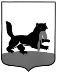 г. ИркутскГ О Р О Д С К А Я   Д У М А        Р Е Ш Е Н И Е О внесении изменений в решение Думы города Иркутска от 28.10.2016 г. № 006-20-260428/6 «Об утверждении правил землепользования и застройки части территории города Иркутска, включающей территорию в границах исторического поселения город Иркутск»Принято на   45  заседании  Думы города Иркутска  6 созыва                  «  29  »     _марта_      2018 г.В целях приведения муниципального правового акта города Иркутска в соответствие с действующим законодательством Российской Федерации, создания условий для устойчивого развития территории города Иркутска, сохранения окружающей среды и объектов культурного наследия, создания условий для планировки территории города Иркутска, обеспечения прав и законных интересов физических и юридических лиц, в том числе правообладателей земельных участков и объектов капитального строительства, создания условий для привлечения инвестиций, в том числе путем предоставления возможности выбора наиболее эффективных видов разрешенного использования земельных участков и объектов капитального строительства, руководствуясь ст. ст. 30, 31, 32 Градостроительного кодекса Российской Федерации, ст. 16 Федерального закона «Об общих принципах организации местного самоуправления в Российской Федерации», ст. ст. 11, 31, 32 Устава города Иркутска, Дума города Иркутска Р Е Ш И Л А:1. Внести в решение Думы города Иркутска от 28.10.2016 г. № 006-20-260428/6 «Об утверждении правил землепользования и застройки части территории города Иркутска, включающей территорию в границах исторического поселения город Иркутск» с последними изменениями, внесенными решением Думы города Иркутска от 29.09.2017 г. № 006-20-380563/7 (далее – решение), изменения в соответствии с Приложением № 1 к настоящему решению.2. Администрации города Иркутска:1) опубликовать настоящее решение с приложением в средствах массовой информации и разместить на WEB-портале органов местного самоуправления города Иркутска в информационно-телекоммуникационной сети «Интернет»;2) внести в оригинал решения Думы города Иркутска от 28.10.2016 г.     № 006-20-260428/6 информационную справку о дате внесения в него изменений настоящим решением.«  29   »        марта       2018 г.№ 006 - 20 - 450682/8Приложение № 1к решению Думы города Иркутскаот 29.03.2018 № 006-20-450682/8ПРОЕКТо внесении изменений в правила землепользования и застройки части территории города Иркутска, включающей территорию в границах исторического поселения город ИркутскВнести в решение Думы города Иркутска от 28.10.2016 г. № 006-20-260428/6 «Об утверждении правил землепользования и застройки части территории города Иркутска, включающей территорию в границах исторического поселения город Иркутск» (далее – решение) следующие изменения:Приложение № 1 к решению изложить в следующей редакции:«ЧАСТЬ ПЕРВАЯ. ПОРЯДОК ПРИМЕНЕНИЯ ПРАВИЛ ЗЕМЛЕПОЛЬЗОВАНИЯ И ЗАСТРОЙКИ ГОРОДА ИРКУТСКА И ВНЕСЕНИЯ В НИХ ИЗМЕНЕНИЙГЛАВА I. ПОЛОЖЕНИЯ О РЕГУЛИРОВАНИИ ЗЕМЛЕПОЛЬЗОВАНИЯ И ЗАСТРОЙКИ ОРГАНАМИ МЕСТНОГО САМОУПРАВЛЕНИЯСтатья 1. Основания и цели введения Правил землепользования и застройки города Иркутска. Сфера применения1. Правила землепользования и застройки города Иркутска (далее – Правила) приняты в соответствии с Градостроительным кодексом Российской Федерации, Земельным кодексом Российской Федерации, Федеральным законом «Об общих принципах организации местного самоуправления в Российской Федерации», классификатором видов разрешенного использования земельных участков, утвержденным приказом Минэкономразвития России от 01.09.2014 г. № 540, иными нормативными правовыми актами Российской Федерации, нормативными правовыми актами Иркутской области, Уставом города Иркутска, принятым решением городской Думы от 20.05.2004 г. № 003-20-430537/4 (далее - Устав города Иркутска), иными муниципальными правовыми актами города Иркутска.2. Настоящие Правила разработаны в целях:1) создания условий для устойчивого развития территории города Иркутска, сохранения окружающей среды и объектов культурного наследия;2) создания условий для планировки территории города Иркутска;3) обеспечения прав и законных интересов физических и юридических лиц, в том числе правообладателей земельных участков и объектов капитального строительства;4) создания условий для привлечения инвестиций, в том числе путем предоставления возможности выбора наиболее эффективных видов разрешенного использования земельных участков и объектов капитального строительства.3. Настоящие Правила предусматривают систему регулирования землепользования и застройки территории, которая основана на градостроительном зонировании на территориальные зоны с установлением для каждой из них градостроительного регламента по видам и предельным параметрам разрешенного использования земельных участков в границах этих территориальных зон, для защиты прав граждан и обеспечения равенства прав физических и юридических лиц в процессе реализации отношений в области землепользования и застройки.4. Настоящие Правила подлежат применению на территории города Иркутска в границах, установленных согласно приложению к закону Иркутской области «О статусе и границах муниципального образования «Город Иркутск» Иркутской области» от 16.12.2004 г. № 88-оз.5. Настоящие Правила обязательны для исполнения всеми субъектами градостроительных отношений. Муниципальные правовые акты города Иркутска, регулирующие вопросы землепользования и застройки, применяются в части, не противоречащей настоящим Правилам.Статья 2. Состав Правил1. Правила включают в себя:часть I «Порядок применения Правил землепользования и застройки города Иркутска и внесения в них изменений»;часть II «Градостроительные регламенты»;часть III «Карта градостроительного зонирования».Статья 3. Основные определения и термины, используемые в Правилах землепользования и застройки города ИркутскаДля целей Правил используются следующие определения и термины:1) градостроительный регламент - устанавливаемые в пределах границ соответствующей территориальной зоны виды разрешенного использования земельных участков, равно как всего, что находится над и под поверхностью земельных участков и используется в процессе их застройки и последующей эксплуатации объектов капитального строительства, предельные (минимальные и (или) максимальные) размеры земельных участков и предельные параметры разрешенного строительства, реконструкции объектов капитального строительства, ограничения использования земельных участков и объектов капитального строительства, а также применительно к территориям, в границах которых предусматривается осуществление деятельности по комплексному и устойчивому развитию территории, расчетные показатели минимально допустимого уровня обеспеченности соответствующей территории объектами коммунальной, транспортной, социальной инфраструктур и расчетные показатели максимально допустимого уровня территориальной доступности указанных объектов для населения;2) земельный участок как объект права собственности и иных предусмотренных Земельным кодексом Российской Федерации прав на землю - недвижимая вещь, которая представляет собой часть земной поверхности и имеет характеристики, позволяющие определить ее в качестве индивидуально определенной вещи;3) документация по планировке территории - проекты планировки территории, проекты межевания территории, градостроительные планы земельных участков;4) объект капитального строительства - здание, строение, сооружение, объекты, строительство которых не завершено (далее - объекты незавершенного строительства), за исключением временных построек, киосков, навесов и других подобных построек;5) реконструкция объектов капитального строительства (за исключением линейных объектов) - изменение параметров объекта капитального строительства, его частей (высоты, количества этажей, площади, объема), в том числе надстройка, перестройка, расширение объекта капитального строительства, а также замена и (или) восстановление несущих строительных конструкций объекта капитального строительства, за исключением замены отдельных элементов таких конструкций на аналогичные или иные улучшающие показатели таких конструкций элементы и (или) восстановления указанных элементов;6) застройщик - физическое или юридическое лицо, обеспечивающее на принадлежащем ему земельном участке или на земельном участке иного правообладателя (которому при осуществлении бюджетных инвестиций в объекты капитального строительства государственной (муниципальной) собственности органы государственной власти (государственные органы), Государственная корпорация по атомной энергии "Росатом", Государственная корпорация по космической деятельности "Роскосмос", органы управления государственными внебюджетными фондами или органы местного самоуправления передали в случаях, установленных бюджетным законодательством Российской Федерации, на основании соглашений свои полномочия государственного (муниципального) заказчика) строительство, реконструкцию, капитальный ремонт объектов капитального строительства, а также выполнение инженерных изысканий, подготовку проектной документации для их строительства, реконструкции, капитального ремонта;7) строительство - создание зданий, строений, сооружений (в том числе на месте сносимых объектов капитального строительства);8) территориальная зона - зона, для которой в настоящих Правилах определены границы и установлены градостроительные регламенты;9) территории общего пользования - территории, которыми беспрепятственно пользуется неограниченный круг лиц (в том числе площади, улицы, проезды, набережные, береговые полосы водных объектов общего пользования, скверы, бульвары);10) зоны особого градостроительного регулирования – это иные территориальные зоны, установленные в соответствии с ч. 15 ст. 35 Градостроительного Кодекса Российской Федерации. Данные зоны выделены с учетом функциональных зон особенностей использования земельных участков и объектов капитального строительства, и в соответствии с требованиями ч. 4 ст.30 Градостроительного Кодекса Российской Федерации о принадлежности каждого земельного участка только к одной территориальной зоне.На земельные участки, расположенные в границах зон особого градостроительного регулирования, устанавливается отдельный градостроительный регламент. Землепользование и застройка в пределах зоны особого градостроительного регулирования осуществляется в соответствии с утвержденной документацией по планировке территории, расположенной в пределах указанной зоны. В случае утверждения проектов межевания территории для земельных участков, образованных в результате утверждения такой документации и расположенных в зоне особого градостроительного регулирования, должны быть установлены территориальные зоны, с учетом генерального плана города Иркутска, на основании чего в настоящие Правила вносятся соответствующие изменения.11) зоны с особыми условиями использования территорий - охранные, санитарно-защитные зоны, зоны охраны объектов культурного наследия (памятников истории и культуры) народов Российской Федерации (далее - объекты культурного наследия), защитные зоны объектов культурного наследия, водоохранные зоны, зоны затопления, подтопления, зоны санитарной охраны источников питьевого и хозяйственно-бытового водоснабжения, зоны охраняемых объектов, приаэродромная территория, иные зоны, устанавливаемые в соответствии с законодательством Российской Федерации;12) красные линии -  линии, которые обозначают существующие, планируемые (изменяемые, вновь образуемые) границы территорий общего пользования и (или) границы территорий, занятых линейными объектами и (или) предназначенных для размещения линейных объектов;в) дополнить пунктом 12.1. следующего содержания:12.1.) линейные объекты - линии электропередачи, линии связи (в том числе линейно-кабельные сооружения), трубопроводы, автомобильные дороги, железнодорожные линии и другие подобные сооружения;13) линии отступа от красных линий - линии, которые обозначают границы места допустимого размещения зданий, строений, сооружений;14) водоохранные зоны - территории, которые примыкают к береговой линии (границам водного объекта) морей, рек, ручьев, каналов, озер, водохранилищ и на которых устанавливается специальный режим осуществления хозяйственной и иной деятельности в целях предотвращения загрязнения, засорения, заиления указанных водных объектов и истощения их вод, а также сохранения среды обитания водных биологических ресурсов и других объектов животного и растительного мира;15) зеленые насаждения – совокупность древесных, кустарниковых и травянистых растений на определенной территории;16) дендроплан – проект озеленения территории, включающий в себя информацию об устройстве дорожно-тропиночной сети, сносе (в случаях, когда предполагается снос зеленых насаждений) и посадке деревьев и кустарников, площади газонов и цветников, расстановке малых архитектурных форм;17) снос зеленых насаждений – вырубка, порубка, выкапывание деревьев, кустарников, цветников, газонов, выполнение которых объективно необходимо в целях обеспечения условий для размещения тех или иных объектов строительства, обслуживания инженерного благоустройства, наземных коммуникаций, созданий качества окружающей среды, отвечающего нормативным требованиям инсоляции жилых и общественных помещений, и оформленных в порядке, установленном нормативным правовым актом органа местного самоуправления города Иркутска;18) реклама – информация, размещенная любым способом, в любой форме и с использованием любых средств, адресованная неопределенному кругу лиц и направленная на привлечение внимания к объекту рекламирования, формирование или поддержание интереса к нему и его продвижение на рынке;19) рекламные конструкции в рамках настоящих Правил в соответствии с требованиями Федерального закона от 13.03.2006 г. № 38-ФЗ «О рекламе» - щиты, стенды, строительные сетки, перетяжки, электронные табло, проекционное и иное предназначенное для проекции рекламы на любые поверхности оборудование, воздушные шары, аэростаты, иные технические средства стабильного территориального размещения, монтируемые и располагаемые на внешних стенах, крышах и иных конструктивных элементах зданий, строений, сооружений или вне их, а также на остановочных пунктов движения общественного транспорта и других объектах городской инфраструктуры, установленные на территории города Иркутска в целях размещения наружной рекламы;20) объект информационного оформления (также - информационные конструкции) - вывески, информационные и режимные таблички, указатели местонахождения или обозначения места входа в занимаемое помещение, здание или на территорию и т.д., содержащие информацию, размещение которой по форме и содержанию является для юридического лица обязательным на основании закона или является общераспространенной практикой и соответствует сложившимся на территории Российской Федерации обычаям делового оборота (информацию о месте нахождения организации, профиле ее деятельности, ее наименовании, адресе и режиме работы);21) настенные панно - конструкции, размещаемые на стенах зданий и сооружений, площадь рекламного поля которых превышает 5 кв.м.;22) конструкции на ограждениях - рекламная конструкция, устанавливаемая на ограждении территорий; 23) конструкция – крышные рекламные конструкции, антенно-мачтовые сооружения, флагштоки и иные подобные конструкции.24) вывески – объект информационного оформления, содержащий информацию о фирменном наименовании (наименовании) своей организации, месте ее нахождения (адресе) и режиме ее работы, являющуюся обязательной для информирования потребителей в соответствии с п. 1 ст. 9 Закона Российской Федерации «О защите прав потребителей» от 07.02.1992 № 2300-1 и предназначенная для извещения неопределенного круга лиц о фактическом местонахождении юридического лица и (или) обозначении места входа в занимаемое им помещение, здание или на территорию;25) мансардный этаж (мансарда) - верхний этаж в чердачном пространстве, фасад которого, как правило, полностью или частично образован крышей. Используется для жилья, хозяйственных целей и (или) учреждений общественного назначения.26) этажность - количество надземных этажей, в том числе технического этажа, мансардного, а также цокольного этажа, если верх его перекрытия находится выше средней планировочной отметки земли не менее чем 2 м;27) количество этажей - количество всех этажей, включая подземный, подвальный, цокольный, надземный, технический, мансардный;28) этаж - часть пространства здания между двумя горизонтальными перекрытиями (между полом и потолком), где располагаются помещения с высотой не менее 1,8 м;29) высота здания, строения, сооружения – вертикальный линейный размер от наивысшей проектной отметки земли до наивысшей отметки конструктивного элемента здания: парапет плоской кровли; карниз, конек или фронтон скатной крыши; купол; шпиль; башня. Крышные антенны, молниеотводы и другие инженерные устройства не учитываются.30) жилищная обеспеченность – площадь жилого дома или квартиры в расчете на одного человека. Норма жилищной обеспеченности принимается согласно СП 42.13330.2011.31) стоянка автомобилей - здание, сооружение (часть здания, сооружения) или специальная открытая площадка, предназначенная для хранения (стоянки) преимущественно легковых автомобилей и других мототранспортных средств (мотоциклов, мотороллеров, мотоколясок, мопедов, скутеров), которые могут быть: встроенными, встроенно-пристроенными, отдельно стоящими, пристроенными, подземными; наземными закрытого типа; плоскостными открытого типа; открытого типа; модульными быстровозводимыми; плавучими (дебаркадерными); механизированными; полумеханизированными; обвалованными; перехватывающими;32) велопарковка - место для длительной стоянки (более часа) или хранения велосипедов, оборудованное специальными конструкциями.33) велосипедная стоянка - место для кратковременной стоянки (до одного часа) велосипедов, оборудованное стойками или другими специальными конструкциями для обеспечения сохранности велосипедов.34) плотность жилой застройки - суммарная поэтажная площадь наземной части жилого здания с встроенно-пристроенными нежилыми помещениями в габаритах наружных стен, приходящаяся на единицу территории участка жилой, смешанной жилой застройки.35) элемент планировочной структуры - часть территории поселения, городского округа или межселенной территории муниципального района (квартал, микрорайон, район и иные подобные элементы). Виды элементов планировочной структуры устанавливаются уполномоченным Правительством Российской Федерации федеральным органом исполнительной власти;»;д) дополнить пунктом 36 следующего содержания:36) деятельность по комплексному и устойчивому развитию территории - осуществляемая в целях обеспечения наиболее эффективного использования территории деятельность по подготовке и утверждению документации по планировке территории для размещения объектов капитального строительства жилого, производственного, общественно-делового и иного назначения и необходимых для функционирования таких объектов и обеспечения жизнедеятельности граждан объектов коммунальной, транспортной, социальной инфраструктур, а также по архитектурно-строительному проектированию, строительству, реконструкции указанных в настоящем пункте объектов.Иные понятия, употребляемые в настоящих Правилах, применяются в значениях, используемых в федеральном законодательстве.Статья 4. Полномочия органов местного самоуправления в области землепользования и застройки1. Органами местного самоуправления, осуществляющими полномочия по регулированию землепользования и застройки на территории города Иркутска, являются:1) Глава города Иркутска – мэр города;2) Представительный орган города Иркутска - Дума города Иркутска (Дума, городская Дума);3) Исполнительно-распорядительный орган города Иркутска - администрация города Иркутска (городская администрация).2. Дума города Иркутска осуществляет следующие полномочия по регулированию землепользования и застройки:1) утверждение Правил;2) внесение изменений в Правила;3) принятие решения о развитии застроенной территории;4) утверждение местных нормативов градостроительного проектирования;5) осуществление иных полномочий по регулированию землепользования и застройки, отнесенных к компетенции Думы города Иркутска федеральными законами, законами Иркутской области, Уставом города Иркутска.3. Мэр города как глава города Иркутска осуществляет следующие полномочия по регулированию землепользования и застройки:1) принятие решений о проведении публичных слушаний по проекту Правил и внесения в них изменений;2) осуществление иных полномочий по регулированию землепользования и застройки, отнесенных к компетенции мэра города Иркутска как главы города Иркутска федеральными законами, законами Иркутской области, Уставом города Иркутска и настоящими Правилами.4. Мэр города как глава администрации города осуществляет следующие полномочия по регулированию землепользования и застройки:1) принятие решения о подготовке проекта Правил;2) принятие решения о подготовке проекта внесения изменений в Правила;3) утверждение состава и порядка деятельности комиссии по подготовке проекта Правил;4) обеспечение опубликования сообщения о принятии решения о подготовке проекта Правил и внесения в него изменений в порядке, установленном для официального опубликования муниципальных правовых актов, иной официальной информации;5) принятие решения о направлении проекта Правил в представительный орган местного самоуправления или об отклонении проекта Правил  и о направлении его на доработку с указанием даты его повторного представления;6) принятие решения о комплексном развитии территории по инициативе органа местного самоуправления;7) осуществление иных полномочий по регулированию землепользования и застройки, отнесенных к компетенции мэра города как главы администрации города федеральными законами, законами Иркутской области, Уставом города Иркутска и настоящими Правилами.5. Администрация города Иркутска осуществляет полномочия по регулированию землепользования и застройки, отнесенные к ее компетенции федеральными и областными законами, Уставом города Иркутска, муниципальными правовыми актами города Иркутска и настоящими Правилами.Статья 5. Комиссия по подготовке Правил 1. Комиссия по подготовке Правил землепользования и застройки (далее - Комиссия) является коллегиальным органом при администрации города, образованным в целях регулирования землепользования и застройки на основе градостроительного зонирования территории города Иркутска.2. Комиссия осуществляет свою деятельность в соответствии с Градостроительным кодексом Российской Федерации, Уставом города Иркутска, иными нормативными правовыми актами, Положением о комиссии по подготовке Правил землепользования и застройки, утвержденным постановлением мэра города Иркутска от 15.08.2005 г. № 031-06-1401/5. ГЛАВА II. ПОЛОЖЕНИЯ ОБ ИЗМЕНЕНИИ ВИДОВ РАЗРЕШЕННОГО ИСПОЛЬЗОВАНИЯ ЗЕМЕЛЬНЫХ УЧАСТКОВ И ОБЪЕКТОВ КАПИТАЛЬНОГО СТРОИТЕЛЬСТВА ФИЗИЧЕСКИМИ И ЮРИДИЧЕСКИМИ ЛИЦАМИСтатья 6. Виды разрешенного использования земельных участков и объектов капитального строительства1. Разрешенное использование земельных участков и объектов капитального строительства может быть следующих видов:1) основные виды разрешенного использования;2) условно разрешенные виды использования;3) вспомогательные виды разрешенного использования, допустимые только в качестве дополнительных по отношению к основным видам разрешенного использования и условно разрешенным видам использования и осуществляемые совместно с ними.2. Виды разрешенного использования земельных участков и объектов капитального строительства устанавливаются применительно к каждой территориальной зоне.2.1. Установление основных видов разрешенного использования земельных участков и объектов капитального строительства является обязательным применительно к каждой территориальной зоне, в отношении которой устанавливается градостроительный регламент.3. Наличие вида разрешенного использования земельных участков и объектов капитального строительства в числе указанных в градостроительном регламенте в составе условно разрешенных означает, что для его применения необходимо получение специального разрешения. Предоставление указанного разрешения осуществляется в порядке, предусмотренном Градостроительным кодексом Российской Федерации.4. Наличие вида разрешенного использования земельных участков и объектов капитального строительства в составе указанных в градостроительном регламенте вспомогательных видов разрешенного использования означает, что его применение возможно только в качестве дополнительного по отношению к основным или условно разрешенным видам использования и осуществляется совместно с ними на территории одного земельного участка.5. Основные и вспомогательные виды разрешенного использования земельных участков и объектов капитального строительства правообладателями земельных участков и объектов капитального строительства, за исключением органов государственной власти, органов местного самоуправления, государственных и муниципальных учреждений, государственных и муниципальных унитарных предприятий, выбираются самостоятельно, без дополнительных разрешений и согласований.6. В случае если условно разрешенный вид использования земельного участка или объекта капитального строительства включен в градостроительный регламент в установленном для внесения изменений в настоящие Правила порядке после проведения публичных слушаний по инициативе физического или юридического лица, заинтересованного в предоставлении разрешения на условно разрешенный вид использования, решение о предоставлении разрешения на условно разрешенный вид использования такому лицу принимается без проведения публичных слушаний.Статья 7. Изменение видов разрешенного использования земельных участков и объектов капитального строительства физическими и юридическими лицами1. Изменение одного вида разрешенного использования земельных участков и объектов капитального строительства на другой вид такого использования на территории города Иркутска осуществляется в соответствии с градостроительными регламентами при условии соблюдения требований технических регламентов и действующего законодательства.2. Решения об изменении одного вида разрешенного использования земельных участков и объектов капитального строительства, расположенных на землях, на которые действие градостроительных регламентов не распространяется или для которых градостроительные регламенты не устанавливаются, на другой вид такого использования принимаются в соответствии с федеральными законами.ГЛАВА III. ПОЛОЖЕНИЕ О ПОДГОТОВКЕ ДОКУМЕНТАЦИИ ПО ПЛАНИРОВКЕ ТЕРРИТОРИИИ ОРГАНАМИ МЕСТНОГО САМОУПРАВЛЕНИЯСтатья 8. Документация по планировке территории1. Подготовка документации по планировке территории осуществляется в целях обеспечения устойчивого развития территорий, в том числе выделения элементов планировочной структуры, установления границ земельных участков, установления границ зон планируемого размещения объектов капитального строительства.2. Подготовка документации по планировке территории в целях размещения объектов капитального строительства применительно к территории, в границах которой не предусматривается осуществление деятельности по комплексному и устойчивому развитию территории, не требуется, за исключением случаев, указанных в п. 3 настоящей статьи.3. Подготовка документации по планировке территории в целях размещения объекта капитального строительства является обязательной в следующих случаях:1) необходимо изъятие земельных участков для государственных или муниципальных нужд в связи с размещением объекта капитального строительства федерального, регионального или местного значения;2) необходимы установление, изменение или отмена красных линий;3) необходимо образование земельных участков в случае, если в соответствии с земельным законодательством образование земельных участков осуществляется только в соответствии с проектом межевания территории;4) размещение объекта капитального строительства планируется на территориях двух и более муниципальных образований, имеющих общую границу (за исключением случая, если размещение такого объекта капитального строительства планируется осуществлять на землях или земельных участках, находящихся в государственной или муниципальной собственности, и для размещения такого объекта капитального строительства не требуются предоставление земельных участков, находящихся в государственной или муниципальной собственности, и установление сервитутов);5) планируются строительство, реконструкция линейного объекта (за исключением случая, если размещение линейного объекта планируется осуществлять на землях или земельных участках, находящихся в государственной или муниципальной собственности, и для размещения такого линейного объекта не требуются предоставление земельных участков, находящихся в государственной или муниципальной собственности, и установление сервитутов). Правительством Российской Федерации могут быть установлены иные случаи, при которых для строительства, реконструкции линейного объекта не требуется подготовка документации по планировке территории.4. Видами документации по планировке территории являются:1) проект планировки территории;2) проект межевания территории.5. Применительно к территории, в границах которой не предусматривается осуществление деятельности по комплексному и устойчивому развитию территории, а также не планируется размещение линейных объектов, допускается подготовка проекта межевания территории без подготовки проекта планировки территории в целях, предусмотренных Градостроительным кодексом Российской Федерации.6. Проект планировки территории является основой для подготовки проекта межевания территории, за исключением случаев, предусмотренных п. 5 настоящей статьи. Подготовка проекта межевания территории осуществляется в составе проекта планировки территории или в виде отдельного документа.Статья 8.1. Общие требования к документации по планировке территории1. Подготовка документации по планировке территории осуществляется в отношении выделяемых проектом планировки территории одного или нескольких смежных элементов планировочной структуры, определенных правилами землепользования и застройки территориальных зон и (или) установленных схемами территориального планирования муниципальных районов, генеральными планами поселений, городских округов функциональных зон.2. При подготовке документации по планировке территории до установления границ зон с особыми условиями использования территории учитываются размеры этих зон и ограничения по использованию территории в границах таких зон, которые устанавливаются в соответствии с законодательством Российской Федерации.3. Подготовка графической части документации по планировке территории осуществляется:1) в соответствии с системой координат, используемой для ведения Единого государственного реестра недвижимости;2) с использованием цифровых топографических карт, цифровых топографических планов, требования к которым устанавливаются уполномоченным федеральным органом исполнительной власти.Статья 9. Порядок подготовки документации по планировке территории города ИркутскаРешение о подготовке документации по планировке территории города Иркутска, за исключением случаев указанных в пункте 2 настоящей статьи, принимается органом местного самоуправления города по инициативе органов местного самоуправления либо на основании предложений физических или юридических лиц о подготовке документации по планировке территории. 1.1. В случае подготовки документации по планировке территории заинтересованными лицами, а именно:1) лицами, с которыми заключены договоры о развитии застроенной территории, договоры о комплексном освоении территории, в том числе в целях строительства стандартного жилья, договоры о комплексном развитии территории по инициативе органа местного самоуправления;2) лицами, указанными в части 3 статьи 46.9 Градостроительного кодекса Российской Федерации;3) правообладателями существующих линейных объектов, подлежащих реконструкции, в случае подготовки документации по планировке территории в целях их реконструкции;4) субъектами естественных монополий, организациями коммунального комплекса в случае подготовки документации по планировке территории для размещения объектов федерального значения, объектов регионального значения, объектов местного значения; принятие органом местного самоуправления поселения, органом местного самоуправления городского округа решения о подготовке документации по планировке территории не требуется.2. Уполномоченные федеральные органы исполнительной власти принимают решение о подготовке документации по планировке территории, обеспечивают подготовку документации по планировке территории и утверждают документацию по планировке территории, предусматривающую размещение объектов федерального значения и иных объектов капитального строительства, размещение которых планируется на территориях двух и более субъектов Российской Федерации, в том числе на территории закрытого административно-территориального образования, границы которого не совпадают с границами субъектов Российской Федерации, за исключением случая, указанного в п. 2.1 настоящей статьи.В случае отказа в согласовании документации по планировке территории одного или нескольких органов местного самоуправления муниципальных районов, городских округов, на территориях которых планируются строительство, реконструкция объекта местного значения муниципального района, городского округа, утверждение документации по планировке территории осуществляется уполномоченным органом исполнительной власти субъекта Российской Федерации с учетом результатов рассмотрения разногласий согласительной комиссией, состав и порядок работы которой устанавливаются Правительством Российской Федерации.В случае отказа в согласовании документации по планировке территории одним или несколькими органами местного самоуправления поселений, на территориях которых планируются строительство, реконструкция объекта местного значения поселения, утверждение документации по планировке территории осуществляется уполномоченным органом местного самоуправления муниципального района с учетом результатов рассмотрения разногласий согласительной комиссией, состав и порядок работы которой устанавливаются Правительством Российской Федерации.2.1. Принятие решения о подготовке документации по планировке территории, обеспечение подготовки документации по планировке территории и утверждение документации по планировке территории, предусматривающей размещение объекта регионального значения, финансирование строительства, реконструкции которого осуществляется полностью за счет средств бюджета субъекта Российской Федерации и размещение которого планируется на территориях двух и более субъектов Российской Федерации, имеющих общую границу, осуществляются органом исполнительной власти субъекта Российской Федерации, за счет средств бюджета которого планируется финансировать строительство, реконструкцию такого объекта, по согласованию с иными субъектами Российской Федерации, на территориях которых планируются строительство, реконструкция объекта регионального значения. Предоставление согласования или отказа в согласовании документации по планировке территории органу исполнительной власти субъекта Российской Федерации, за счет средств бюджета которого планируется финансировать строительство, реконструкцию такого объекта, осуществляется органами исполнительной власти субъектов Российской Федерации, на территориях которых планируются строительство, реконструкция такого объекта, в течение двадцати рабочих дней со дня поступления им указанной документации.3. Подготовка документации по планировке территории осуществляется уполномоченными органами исполнительной власти, органами местного самоуправления самостоятельно, подведомственными указанным органам государственными, муниципальными (бюджетными или автономными) учреждениями либо привлекаемыми ими на основании государственного или муниципального контракта, заключенного в соответствии с законодательством Российской Федерации о контрактной системе в сфере закупок товаров, работ, услуг для обеспечения государственных и муниципальных нужд, иными лицами, за исключением случаев, предусмотренных п. 1.1. настоящей статьи. Подготовка документации по планировке территории, в том числе предусматривающей размещение объектов федерального значения, объектов регионального значения, объектов местного значения, может осуществляться физическими или юридическими лицами за счет их средств.3. Указанное в п.1 настоящей статьи решение подлежит опубликованию в порядке, установленном для официального опубликования муниципальных правовых актов, иной официальной информации, в течение трех дней со дня принятия такого решения и размещается на официальном сайте города Иркутска в сети «Интернет».4. Со дня опубликования решения о подготовке документации по планировке территории физические или юридические лица вправе представить в администрацию города Иркутска свои предложения о порядке, сроках подготовки и содержании документации по планировке территории.4.1. Заинтересованные лица, указанные в п. 1.1 статьи, осуществляют подготовку документации по планировке территории в соответствии с требованиями, указанными в части 10 статьи 45 Градостроительного кодекса Российской Федерации, и направляют ее для утверждения в орган местного самоуправления поселения или в орган местного самоуправления городского округа.5. Администрация города Иркутска осуществляет проверку документации по планировке территории на соответствие требованиям, установленным ч. 10 ст. 45  Градостроительного кодекса Российской Федерации. По результатам проверки администрация города Иркутска принимает соответствующее решение о направлении документации по планировке территории мэру города Иркутска как главе администрации города или об отклонении такой документации и о направлении ее на доработку.6. Проекты планировки территории и проекты межевания территории, решение об утверждении которых принимается мэром города Иркутска,  до их утверждения подлежат обязательному рассмотрению на публичных слушаниях.7. Публичные слушания по проекту планировки территории и проекту межевания территории не проводятся, если они подготовлены в отношении:1) территории, в границах которой в соответствии с правилами землепользования и застройки предусматривается осуществление деятельности по комплексному и устойчивому развитию территории;2) территории в границах земельного участка, предоставленного некоммерческой организации, созданной гражданами, для ведения садоводства, огородничества, дачного хозяйства или для ведения дачного хозяйства иному юридическому лицу;3) территории для размещения линейных объектов в границах земель лесного фонда.8. Заключение о результатах публичных слушаний по проекту планировки территории и проекту межевания территории подлежит опубликованию в порядке, установленном для официального опубликования муниципальных правовых актов, иной официальной информации, и размещается на официальном сайте города Иркутска в сети «Интернет».9. Администрация города Иркутска направляет мэру города Иркутск как главе администрации города подготовленную документацию по планировке территории, протокол публичных слушаний по проекту планировки территории и проекту межевания территории и заключение о результатах публичных слушаний не позднее чем через пятнадцать дней со дня проведения публичных слушаний.10. Мэр города Иркутска как глава администрации города с учетом протокола публичных слушаний по проекту планировки территории и проекту межевания территории и заключения о результатах публичных слушаний принимает решение об утверждении документации по планировке территории или об отклонении такой документации и о направлении на доработку с учетом указанных протокола и заключения.11. Основанием для отклонения документации по планировке территории, подготовленной лицами, указанными в п. 1 настоящей статьи, и направления ее на доработку является несоответствие такой документации требованиям, указанным в части 10 статьи 45 Градостроительного кодекса Российской Федерации. В иных случаях отклонение представленной такими лицами документации по планировке территории не допускается.12. Утвержденная документация по планировке территории (проекты планировки территории и проекты межевания территории) подлежит опубликованию в порядке, установленном для официального опубликования муниципальных правовых актов, иной официальной информации, в течение семи дней со дня утверждения указанной документации и размещается на официальном сайте города Иркутска в сети «Интернет».Статья 10. Развитие застроенных территорий1.Развитие застроенных территорий осуществляется в границах элемента планировочной структуры (квартала, микрорайона) или его части (частей), в границах смежных элементов планировочной структуры или их частей.2. Решение о развитии застроенной территории принимается Думой города Иркутска по инициативе органа государственной власти Иркутской области, администрации города Иркутска, физических или юридических лиц при наличии градостроительного регламента, а также региональных и местных нормативов градостроительного проектирования.3. Развитие застроенных территорий осуществляется на основании договора о развитии застроенной территории, заключенного с победителем открытого аукциона на право заключить такой договор в соответствии с Градостроительным кодексом Российской Федерации.Порядок организации и проведения аукциона на право заключить договор о развитии застроенной территории в городе Иркутске регламентируется Положением об организации и проведении аукциона на право заключить договор о развитии застроенной территории в г. Иркутске и примерного договора о развитии застроенной территории в г. Иркутске, утвержденным постановлением мэра г. Иркутска от 10.08.2007 г. № 031-06-1505/7.Статья 11. Комплексное освоение территории1. Комплексное освоение территории включает в себя подготовку документации по планировке территории, образование земельных участков в границах данной территории, строительство на земельных участках в границах данной территории объектов транспортной, коммунальной и социальной инфраструктур, а также иных объектов в соответствии с документацией по планировке территории.2. Комплексное освоение территории осуществляется на основании договора о комплексном освоении территории, заключенного с юридическим лицом, признанным победителем аукциона на право заключения договора аренды земельного участка, или юридическим лицом, подавшим единственную заявку на участие в этом аукционе, или заявителем, признанным единственным участником такого аукциона, или единственным принявшим участие в аукционе его участником, в соответствии с Градостроительным кодексом Российской Федерации.Статья 12. Комплексное освоение территории в целях строительства стандартного жилья1. Комплексное освоение территории в целях строительства стандартного жилья при отсутствии документации по планировке территории включает в себя разработку такой документации.2. Комплексное освоение территории в целях строительства стандартного жилья осуществляется на основании договора о комплексном освоении территории в целях строительства стандартного жилья, заключенным с победителем аукциона на право заключения данного договора или лицом, подавшим единственную заявку на участие в этом аукционе, или заявителем, признанным единственным участником такого аукциона, или единственным принявшим участие в аукционе его участником, или с участником аукциона, который сделал предпоследнее предложение о цене предмета аукциона, в случае уклонения от заключения договора победителя аукциона, в порядке и на условиях, которые предусмотрены Градостроительным кодексом Российской Федерации.Статья 12.1. Комплексное развитие территории по инициативе правообладателей земельных участков и (или) расположенных на них объектов недвижимого имущества1. Комплексное развитие территории по инициативе правообладателей земельных участков и (или) расположенных на них объектов недвижимого имущества (далее также - комплексное развитие территории по инициативе правообладателей) является одним из видов деятельности по комплексному и устойчивому развитию территории.2. Комплексному развитию по инициативе правообладателей подлежит территория, в границах которой находятся земельные участки и (или) расположенные на них объекты недвижимого имущества, находящиеся как в государственной, муниципальной собственности (в том числе предоставленные в соответствии с земельным законодательством Российской Федерации третьим лицам), так и в собственности физических или юридических лиц.3. Комплексное развитие территории по инициативе правообладателей осуществляется на основании договоров о комплексном развитии территории, заключаемых органами местного самоуправления с правообладателями земельных участков и (или) расположенных на них объектов недвижимого имущества. В случае, если комплексное развитие территории по инициативе правообладателей осуществляется двумя и более правообладателями, правообладатели заключают соглашение о разграничении обязанностей по осуществлению мероприятий по комплексному развитию территории по инициативе правообладателей.Условия и порядок заключения договора (соглашения) предусмотрены Градостроительным кодексом Российской Федерации.Статья 12.2. Комплексное развитие территории по инициативе органа местного самоуправления1. Комплексное развитие территории по инициативе органа местного самоуправления является одним из видов деятельности по комплексному и устойчивому развитию территории.2. Решение о комплексном развитии территории по инициативе органа местного самоуправления принимается уполномоченным органом местного самоуправления поселения, городского округа при наличии правил землепользования и застройки, предусматривающих территории, в границах которых допускается осуществление деятельности по комплексному и устойчивому развитию территории.Требования, условия и порядок организации аукциона на право заключения договора предусмотрены Градостроительным кодексом Российской Федерации.».ГЛАВА IV. ПОЛОЖЕНИЯ О ПРОВЕДЕНИИ ПУБЛИЧНЫХ СЛУШАНИЙ ПО ВОПРОСАМ ЗЕМЛЕПОЛЬЗОВАНИЯ И ЗАСТРОЙКИСтатья 13. Общие положения о проведении публичных слушаний по вопросам землепользования и застройки1. Публичные слушания по вопросам землепользования и застройки в городе Иркутске (далее – публичные слушания) проводятся в целях соблюдения прав человека на благоприятные условия жизнедеятельности, прав и законных интересов правообладателей земельных участков и объектов капитального строительства.В случае приведения правил землепользования и застройки в соответствие с ограничениями использования объектов недвижимости, установленными на приаэродромной территории, публичные слушания не проводятся.2. Публичные слушания по вопросам землепользования и застройки проводятся в порядке, установленном Градостроительным кодексом Российской Федерации и Положение о публичных слушаниях в области градостроительной деятельности в городе Иркутске, утвержденным решением Думы г. Иркутска от 31.08.2005 № 004-20-160180/5, и Уставом города Иркутска.3. Правом участия в публичных слушаниях обладают жители города Иркутска, достигшие к моменту проведения публичных слушаний 18 лет и зарегистрированные по месту жительства в границах территории проведения публичных слушаний (далее – жители города Иркутска), а также иные физические и юридические лица, которые в соответствии с Градостроительным кодексом Российской Федерации и Положением о публичных слушаниях в области градостроительной деятельности в городе Иркутске, утвержденным решением Думы г. Иркутска от 31.08.2005 г. № 004-20-160180/5, могут являться участниками публичных слушаний.4. Публичные слушания по проекту правил землепользования и застройки и проекту о внесении изменений в правила землепользования и застройки проводятся уполномоченным органом, определяемым Положением о публичных слушаниях в области градостроительной деятельности в городе Иркутске, утвержденным решением Думы г. Иркутска от 31.08.2005 № 004-20-160180/5, с учетом положений Градостроительного кодекса Российской Федерации.В ходе проведения публичных слушаний секретарем ведется протокол публичных слушаний.5. По итогам проведения публичных слушаний органом, уполномоченным на организацию и проведение публичных слушаний, составляется заключение о результатах публичных слушаний, подлежащее опубликованию в порядке, установленном для официального опубликования муниципальных правовых актов города Иркутска, иной официальной информации. Заключение о результатах публичных слушаний подлежит опубликованию в газете «Иркутск официальный» и размещается на WEB-портале органов местного самоуправления города Иркутска в информационно-телекоммуникационной сети Интернет.6. Результаты публичных слушаний носят рекомендательный характер для органов местного самоуправления города Иркутска.7. Публичные слушания проводятся по следующим вопросам:- по проекту генерального плана, в том числе по внесению в него изменений;- по проекту правил землепользования и застройки города Иркутска, в том числе по внесению в них изменений;- по вопросу о предоставлении разрешения на условно разрешенный вид использования земельного участка или объекта капитального строительства;- по вопросу о предоставлении разрешения на отклонение от предельных параметров разрешенного строительства, реконструкции объектов капитального строительства;- по проектам планировки территории города Иркутска, за исключением случаев, предусмотренных Градостроительным кодексом Российской Федерации;- по проектам межевания территории города Иркутска, за исключением случаев, предусмотренных Градостроительным кодексом Российской Федерации.Статья 14. Особенности назначения, организации и проведения публичных слушаний по проекту генерального плана и по проекту внесения в него изменений1. В целях соблюдения права человека на благоприятные условия жизнедеятельности, прав и законных интересов правообладателей земельных участков и объектов капитального строительства публичные слушания по проекту генерального плана и проекту о внесении изменений в генеральный план с участием жителей города Иркутска проводятся в обязательном порядке. Решение о проведении публичных слушаний по проекту генерального плана и проекту о внесении изменений в генеральный план принимает мэр города как глава города Иркутска.2. Публичные слушания по проекту Генерального плана и проекту о внесении изменений в генеральный план проводятся уполномоченным органом, определяемым Положением о публичных слушаниях в области градостроительной деятельности в городе Иркутске, утвержденным решением Думы г. Иркутска от 31.08.2005 № 004-20-160180/5, с учетом положений Градостроительного кодекса Российской Федерации.3. Участниками публичных слушаний по проекту Генерального плана, а также по проекту внесения изменений в Генеральный план, являются жители города Иркутска. В случае внесения изменений в Генеральный план города Иркутска в отношении части территории города Иркутска публичные слушания проводятся с участием правообладателей земельных участков и (или) объектов капитального строительства, находящихся в границах территории города Иркутска, в отношении которой осуществлялась подготовка указанных изменений.4. Публичные слушания по проекту Генерального плана и проекту внесения в него изменений проводятся в срок не менее одного и не более трех месяцев с момента оповещения жителей города Иркутска о времени и месте их проведения до дня опубликования заключения о результатах публичных слушаний.5. Участники публичных слушаний по проекту Генерального плана и проекту внесения в него изменений вправе представить в орган, уполномоченный на организацию и проведение публичных слушаний, свои предложения и замечания, касающиеся проекта Генерального плана и проекта внесения в него изменений, для включения их в протокол публичных слушаний.6. Заключение о результатах публичных слушаний по проекту Генерального плана и проекту внесения в него изменений подлежит опубликованию в газете «Иркутск официальный» и размещается на WEB-портале органов местного самоуправления города Иркутска в информационно-телекоммуникационной сети «Интернет».Статья 15. Особенности назначения, организации и проведения публичных слушаний по проекту Правил и по проекту внесения в них изменений1. В целях соблюдения права человека на благоприятные условия жизнедеятельности, прав и законных интересов правообладателей земельных участков и объектов капитального строительства публичные слушания по проекту Правил и проекту о внесении изменений в Правила с участием жителей города Иркутска проводятся в обязательном порядке.В случае приведения правил землепользования и застройки в соответствие с ограничениями использования объектов недвижимости, установленными на приаэродромной территории, публичные слушания не проводятся.2. Мэр города как глава города Иркутска при получении от органа местного самоуправления проекта Правил принимает решение о проведении публичных слушаний по такому проекту в срок не позднее чем через десять дней со дня получения такого проекта.3. Публичные слушания по проекту Правил и проекту о внесении изменений в Правила проводятся Комиссией по подготовке правил землепользования и застройки (далее – Комиссия) в порядке, определяемом Положением «О публичных слушаниях в области градостроительной деятельности в городе Иркутске», утвержденным решением Думы г. Иркутска от 31.08.2005 г. № 004-20-160180/5, с учетом положений Градостроительного кодекса Российской Федерации.4. Участниками публичных слушаний по проекту Правил являются жители города Иркутска. Продолжительность публичных слушаний по проекту Правил составляет не менее двух и не более четырех месяцев со дня опубликования такого проекта.5. В случае подготовки Правил применительно к части территории города Иркутска публичные слушания по проекту Правил проводятся с участием правообладателей земельных участков и (или) объектов капитального строительства, находящихся в границах указанной части территории города Иркутска.В случае подготовки изменений в Правила в части внесения изменений в градостроительный регламент, установленный для конкретной территориальной зоны, публичные слушания по внесению изменений в Правила проводятся в границах территориальной зоны, для которой установлен такой градостроительный регламент.В этих случаях срок проведения публичных слушаний не может быть более чем один месяц.6. Участники публичных слушаний по проекту Правил и проекту о внесении изменений в Правила вправе представить в Комиссию свои предложения и замечания, касающиеся проекта Правил и проекта о внесении изменений в Правила, для включения их в протокол публичных слушаний.7. Заключение о результатах публичных слушаний по проекту Правил и проекту о внесении изменений в Правила подлежит опубликованию в газете «Иркутск официальный» и размещается на WEB-портале органов местного самоуправления города Иркутска в информационно-телекоммуникационной сети «Интернет».Статья 16. Особенности назначения, организации и проведения публичных слушаний по вопросу предоставления разрешения на условно разрешенный вид использования земельного участка или объекта капитального строительства1. Порядок организации и проведения публичных слушаний по вопросу предоставления разрешения на условно разрешенный вид использования определяется Положением о публичных слушаниях в области градостроительной деятельности в городе Иркутске, утвержденным решением Думы г. Иркутска от 31.08.2005 г. № 004-20-160180/5, с учетом положений Градостроительного кодекса Российской Федерации.2. В целях соблюдения права человека на благоприятные условия жизнедеятельности, прав и законных интересов правообладателей земельных участков и объектов капитального строительства публичные слушания по вопросу предоставления разрешения на условно разрешенный вид использования проводятся с участием жителей города Иркутска, проживающих в пределах территориальной зоны, в границах которой расположен земельный участок или объект капитального строительства, применительно к которым запрашивается разрешение. В случае, если условно разрешенный вид использования земельного участка или объекта капитального строительства может оказать негативное воздействие на окружающую среду, публичные слушания проводятся с участием правообладателей земельных участков и объектов капитального строительства, подверженных риску такого негативного воздействия. 3. Комиссия направляет сообщения о проведении публичных слушаний по вопросу предоставления разрешения на условно разрешенный вид использования правообладателям земельных участков, имеющих общие границы с земельным участком, применительно к которому запрашивается данное разрешение, правообладателям объектов капитального строительства, расположенных на земельных участках, имеющих общие границы с земельным участком, применительно к которому запрашивается данное разрешение, и правообладателям помещений, являющихся частью объекта капитального строительства, применительно к которому запрашивается данное разрешение. Указанные сообщения направляются не позднее чем через десять дней со дня поступления заявления заинтересованного лица о предоставлении разрешения на условно разрешенный вид использования.4. Участники публичных слушаний по вопросу о предоставлении разрешения на условно разрешенный вид использования вправе представить в Комиссию свои предложения и замечания, касающиеся указанного вопроса, для включения их в протокол публичных слушаний.5. Публичные слушания по вопросу о предоставлении разрешения на условно разрешенный вид использования проводятся в срок не более одного месяца с момента оповещения жителей города Иркутска о времени и месте их проведения до дня опубликования заключения о результатах публичных слушаний.6. Заключение о результатах публичных слушаний по вопросу предоставления разрешения на условно разрешенный вид использования подлежит опубликованию в газете «Иркутск официальный» и размещается на WEB-портале органов местного самоуправления города Иркутска в информационно-телекоммуникационной сети «Интернет».Статья 17. Особенности назначения, организации и проведения публичных слушаний по вопросу о предоставлении разрешения на отклонение от предельных параметров разрешенного строительства, реконструкции объектов капитального строительства1. Порядок организации и проведения публичных слушаний по вопросу предоставления разрешения на отклонение от предельных параметров разрешенного строительства, реконструкции объектов капитального строительства определяется Положением «О публичных слушаниях в области градостроительной деятельности в городе Иркутске», утвержденным решением Думы г. Иркутска от 31.08.2005 № 004-20-160180/5, с учетом положений Градостроительного кодекса Российской Федерации.2. В целях соблюдения права человека на благоприятные условия жизнедеятельности, прав и законных интересов правообладателей земельных участков и объектов капитального строительства публичные слушания по вопросу о предоставлении разрешения на отклонение от предельных параметров разрешенного строительства, реконструкции объектов капитального строительства проводятся с участием граждан, проживающих в пределах территориальной зоны, в границах которой расположен земельный участок или объект капитального строительства, применительно к которым запрашивается разрешение. В случае, если отклонение от предельных параметров разрешенного строительства, реконструкции объектов капитального строительства может оказать негативное воздействие на окружающую среду, публичные слушания проводятся с участием правообладателей земельных участков и объектов капитального строительства, подверженных риску такого негативного воздействия.3. Комиссия направляет сообщения о проведении публичных слушаний по вопросу о предоставлении разрешения на отклонение от предельных параметров разрешенного строительства, реконструкции объектов капитального строительства правообладателям земельных участков, имеющих общие границы с земельным участком, применительно к которому запрашивается данное разрешение, правообладателям объектов капитального строительства, расположенных на земельных участках, имеющих общие границы с земельным участком, применительно к которому запрашивается данное разрешение, и правообладателям помещений, являющихся частью объекта капитального строительства, применительно к которому запрашивается данное разрешение. Указанные сообщения направляются не позднее чем через десять дней со дня поступления заявления заинтересованного лица о предоставлении разрешения на отклонение от предельных параметров разрешенного строительства, реконструкции объектов капитального строительства.4. Участники публичных слушаний по вопросу о предоставлении разрешения на отклонение от предельных параметров разрешенного строительства, реконструкции объектов капитального строительства вправе представить в комиссию свои предложения и замечания, касающиеся указанного вопроса, для включения их в протокол публичных слушаний.5. Публичные слушания по вопросу о предоставлении разрешения на отклонение от предельных параметров разрешенного строительства, реконструкции объектов капитального строительства проводятся в срок не более одного месяца с момента оповещения жителей города Иркутска о времени и месте их проведения до дня опубликования заключения о результатах публичных слушаний.6. Заключение о результатах публичных слушаний по вопросу о предоставлении разрешения на отклонение от предельных параметров разрешенного строительства, реконструкции объектов капитального строительства подлежит опубликованию в газете «Иркутск официальный» и размещается на WEB-портале органов местного самоуправления города Иркутска в информационно-телекоммуникационной сети «Интернет».Статья 18. Особенности назначения, организации и проведения публичных слушаний по проекту планировки территории и по проекту межевания территории1. Проекты планировки территории и проекты межевания территории, подготовленные в составе документации по планировке территории на основании решения органа местного самоуправления города Иркутска, до их утверждения подлежат обязательному рассмотрению на публичных слушаниях.2. Публичные слушания по проекту планировки территории и проекту межевания территории не проводятся в случаях, предусмотренных Градостроительным кодексом Российской Федерации.3. Публичные слушания по проекту планировки территории и проекту межевания территории проводятся уполномоченным органом, определяемым Положением «О публичных слушаниях в области градостроительной деятельности в городе Иркутске», утвержденным решением Думы г. Иркутска от 31.08.2005 г. № 004-20-160180/5, с учетом положений Градостроительного кодекса Российской Федерации.4. В целях соблюдения права человека на благоприятные условия жизнедеятельности, прав и законных интересов правообладателей земельных участков и объектов капитального строительства публичные слушания по проекту планировки территории и проекту межевания территории проводятся с участием граждан, проживающих на территории, применительно к которой осуществляется подготовка проекта ее планировки и проекта ее межевания, правообладателей земельных участков и объектов капитального строительства, расположенных на указанной территории, лиц, законные интересы которых могут быть нарушены в связи с реализацией таких проектов.5. Публичные слушания по проекту планировки территории и проекту межевания территории проводятся в срок не менее одного и не более трех месяцев с момента оповещения жителей города Иркутска о времени и месте их проведения до дня опубликования заключения о результатах публичных слушаний.6. Участники публичных слушаний по проекту планировки территории и проекту межевания территории вправе представить в уполномоченный орган свои предложения и замечания, касающиеся проекта планировки территории или проекта межевания территории, для включения их в протокол публичных слушаний.7. Заключение о результатах публичных слушаний по проекту планировки территории и проекту межевания территории подлежит опубликованию в газете «Иркутск официальный» и размещается на WEB-портале органов местного самоуправления города Иркутска в информационно-телекоммуникационной сети «Интернет».ГЛАВА V. ПОЛОЖЕНИЯ О ВНЕСЕНИИ ИЗМЕНЕНИЙ В ПРАВИЛАСтатья 19. Порядок внесения изменений в настоящие Правила1. Основаниями для рассмотрения мэром города как главой администрации города вопроса о внесении изменений в настоящие Правила являются:1) несоответствие настоящих Правил генеральному плану города Иркутска, возникшее в результате внесения в генеральный план изменений;1.1) поступление от уполномоченного Правительством Российской Федерации федерального органа исполнительной власти обязательного для исполнения в сроки, установленные законодательством Российской Федерации, предписания об устранении нарушений ограничений использования объектов недвижимости, установленных на приаэродромной территории, которые допущены в правилах землепользования и застройки поселения, городского округа, межселенной территории;2) поступление предложений об изменении границ территориальных зон, изменении градостроительных регламентов.2. Предложения о внесении изменений в настоящие Правила направляются в Комиссию:1) федеральными органами исполнительной власти в случаях, если правила землепользования и застройки могут воспрепятствовать функционированию, размещению объектов капитального строительства федерального значения;2) органами исполнительной власти субъектов Российской Федерации в случаях, если правила землепользования и застройки могут воспрепятствовать функционированию, размещению объектов капитального строительства регионального значения;3) органами местного самоуправления муниципального района в случаях, если правила землепользования и застройки могут воспрепятствовать функционированию, размещению объектов капитального строительства местного значения;4) органами местного самоуправления в случаях, если необходимо совершенствовать порядок регулирования землепользования и застройки на соответствующих территории поселения, территории городского округа, межселенных территориях;5) физическими или юридическими лицами в инициативном порядке либо в случаях, если в результате применения правил землепользования и застройки земельные участки и объекты капитального строительства не используются эффективно, причиняется вред их правообладателям, снижается стоимость земельных участков и объектов капитального строительства, не реализуются права и законные интересы граждан и их объединений.2.1. В случае, если правилами землепользования и застройки не обеспечена в соответствии с п. 3.1 статьи 1 Правил, возможность размещения на территории города Иркутска предусмотренных документами территориального планирования объектов федерального значения, объектов регионального значения, объектов местного значения муниципального района (за исключением линейных объектов), уполномоченный федеральный орган исполнительной власти, уполномоченный орган исполнительной власти субъекта Российской Федерации, уполномоченный орган местного самоуправления муниципального района направляют мэру города Иркутска требование о внесении изменений в правила землепользования и застройки в целях обеспечения размещения указанных объектов.2.2. В случае, предусмотренном с п. 3.1 статьи 1 Правил, мэр города Иркутска обеспечивает внесение изменений в правила землепользования и застройки в течение тридцати дней со дня получения указанного в п. 2.1 настоящей статьи требования.2.3. В целях внесения изменений в правила землепользования и застройки в случае, предусмотренном п. 2.1 настоящей статьи, проведение публичных слушаний не требуется.3. Проект правил землепользования и застройки, подготовленный применительно к территории исторического поселения федерального значения или к территории исторического поселения регионального значения, подлежит согласованию соответственно с федеральным органом исполнительной власти, уполномоченным Правительством Российской Федерации в области сохранения, использования, популяризации и государственной охраны объектов культурного наследия, органом исполнительной власти субъекта Российской Федерации, уполномоченным в области охраны объектов культурного наследия, в соответствии с Федеральным законом от 25.06.2002 г. № 73-ФЗ «Об объектах культурного наследия (памятниках истории и культуры) народов Российской Федерации».4. Комиссия в течение тридцати дней со дня поступления предложения о внесении изменений в настоящие Правила рассматривает его и подготавливает свое заключение, в котором содержатся рекомендации о внесении в соответствии с поступившим предложением изменения в настоящие Правила или об отклонении такого предложения с указанием причин отклонения, и направляет это заключение мэру города Иркутска как главе администрации города.4.1. Проект о внесении изменений в правила землепользования и застройки, предусматривающих приведение данных правил в соответствие с ограничениями использования объектов недвижимости, установленными на приаэродромной территории, рассмотрению комиссией не подлежит.5. Мэр города Иркутска как глава администрации города с учетом рекомендаций, содержащихся в заключение Комиссии, в течение тридцати дней принимает решение о подготовке проекта о внесении изменения в настоящие Правила или об отклонении предложения о внесении изменения в настоящие Правила с указанием причин отклонения и направляет копию такого решения заявителям.5.1. Мэр города Иркутска как глава администрации после поступления от уполномоченного Правительством Российской Федерации федерального органа исполнительной власти предписания, указанного в пункте 1.1 части 1 настоящей статьи, обязан принять решение о внесении изменений в правила землепользования и застройки. Предписание, указанное в пункте 1.1 части 1 настоящей статьи, может быть обжаловано главой местной администрации в суд.6. Мэр города Иркутска как глава администрации города Иркутска не позднее, чем по истечении десяти дней с даты принятия решения о подготовке проекта решения о внесении изменений в настоящие Правила обеспечивает опубликование сообщения о принятии такого решения в порядке, установленном для официального опубликования муниципальных правовых актов города Иркутска, иной официальной информации, и размещение указанного сообщения на официальном сайте органов местного самоуправления города Иркутска в сети «Интернет». Сообщение о принятии такого решения также может быть распространено по радио и телевидению.7. Администрация города Иркутска осуществляет проверку проекта о внесении изменения в настоящие Правила, представленного Комиссией, на соответствие требованиям технических регламентов, Генеральному плану города Иркутска, Схеме территориального планирования Иркутской области, схемам территориального планирования Российской Федерации.8. По результатам указанной в пункте 6 настоящей статьи проверки администрация города Иркутска направляет проект внесения изменений в настоящие Правила мэру города Иркутска как главе администрации города Иркутска или в случае обнаружения его несоответствия требованиям и документам, указанным в пункте 6 настоящей статьи, в Комиссию на доработку.9. Мэр города Иркутска как глава администрации города Иркутска при получении от администрации города Иркутска проекта внесения изменения в настоящие Правила принимает решение о проведении публичных слушаний по такому проекту в срок не позднее чем через десять дней со дня получения такого проекта.10. Публичные слушания по проекту внесения изменений в настоящие Правила проводятся в порядке, установленном ст. 15 настоящих Правил.11. После завершения публичных слушаний по проекту решения о внесении изменений в настоящие Правила Комиссия с учетом результатов таких публичных слушаний обеспечивает внесение изменений в проект внесения изменений в Правила и представляет указанный проект мэру города Иркутска как главе администрации города. Обязательными приложениями к проекту внесения изменений в Правила являются протоколы публичных слушаний и заключение о результатах публичных слушаний, за исключением случаев, если их проведение в соответствии с Градостроительным кодексом не требуется.12. Мэр города Иркутска как глава администрации города в течение десяти дней после представления ему проекта внесения изменений в настоящие Правила с обязательными приложениями, указанными в пункте 10 настоящей статьи, принимает решение о направлении указанного проекта в установленном порядке в Думу города Иркутска или об отклонении проекта и направлении его на доработку с указанием даты его повторного представления.13. При внесении изменений в настоящие Правила на рассмотрение Думы города Иркутска представляются:1) проект решения Думы города Иркутска о внесении изменений в настоящие Правила с обосновывающими материалами;2) заключение Комиссии;3) протоколы публичных слушаний и заключение о результатах публичных слушаний;4) документ, подтверждающий согласование проекта правил землепользования и застройки соответственно с федеральным органом исполнительной власти, уполномоченным Правительством Российской Федерации в области сохранения, использования, популяризации и государственной охраны объектов культурного наследия, органом исполнительной власти субъекта Российской Федерации, уполномоченным в области охраны объектов культурного наследия, в соответствии с Федеральным законом от 25.06.2002 г. № 73-ФЗ «Об объектах культурного наследия (памятниках истории и культуры) народов Российской Федерации».14. После принятия Думой города Иркутска решения о внесении изменений в настоящие Правила последние подлежат опубликованию в порядке, установленном для официального опубликования муниципальных правовых актов города Иркутска, иной официальной информации, и размещаются на официальном сайте органов местного самоуправления города Иркутска в сети «Интернет».ГЛАВА VI. ПОЛОЖЕНИЯ О РЕГУЛИРОВАНИИ ИНЫХ ВОПРОСОВ ЗЕМЛЕПОЛЬЗОВАНИЯ И ЗАСТРОЙКИСтатья 20. Основные принципы организации застройки территории города Иркутска1. Застройка территории города Иркутска должна осуществляться в соответствии со Схемой территориального планирования Российской Федерации, Схемой территориального планирования Иркутской области, Генеральным планом города Иркутска, утвержденными проектами планировки территории, проектами межевания территорий и градостроительными планами земельных участков, расположенных на территории города Иркутска, настоящими Правилами, а также муниципальными правовыми актами города Иркутска в области градостроительной деятельности.2. При проектировании и осуществлении строительства необходимо соблюдать красные линии и иные линии градостроительного регулирования, предусмотренные утвержденной в установленном порядке документацией по планировке территории.3. Строительство объектов капитального строительства на территории города Иркутска осуществляется на основании разрешения на строительство, проектной документации, разработанной в соответствии с действующими нормативными правовыми актами, стандартами, нормами и правилами, в случаях, установленных законодательством Российской Федерации.4. До начала строительства объектов капитального строительства необходимо осуществить устройство постоянных и временных дорог, вертикальную планировку территорий, прокладку новых и реконструкцию существующих подземных коммуникаций.5. Тип застройки, этажность, плотность, архитектурно-композиционные особенности и другие ее характеристики должны соответствовать требованиям градостроительного регламента и требованиям градостроительного плана земельного участка.6. Все объекты капитального строительства должны вводиться в эксплуатацию с обеспечением полного уровня инженерного оборудования и благоустройства, исключающего необходимость возобновления земляных (строительных) работ на участках с объектами капитального строительства, введенными в эксплуатацию.7. Объем и качество законченного строительством объекта капитального строительства, оснащение инженерным оборудованием, внешнее благоустройство земельного участка должны соответствовать проектной документации.8. Минимальное расстояние между продольными сторонами зданий и частей зданий при новом строительстве принимать равным сумме половин высот данных зданий, но не менее приведенных в таблице.Расстояние между продольной стороной здания и торцом здания принимать не менее половины высоты здания наивысшей высоты.Допускается блокирование зданий друг к другу.При диагональном расположении зданий предельным параметром является наикратчайшее расстояние между зданиями.Статья 21. Требования к озеленению территории1. Зеленые насаждения, расположенные на территории города Иркутска, формируют единую систему озеленения города Иркутска, в которую включаются: леса, озеленение улиц, зеленые насаждения на участках городских объектов (озеленение территорий общего пользования), озеленение жилой застройки, участков учреждений здравоохранения, образования, других предприятий и организаций (озеленение территорий ограниченного пользования), санитарно-защитные зоны.2. В озеленение входят: -зеленые насаждения - совокупность древесных, кустарниковых и травянистых растений; аллея - территория со свободно растущими или формованными деревьями, высаженными в один или более рядов по обеим сторонам пешеходных или автомобильных дорог;-бульвар - озелененная территория, расположенная вдоль магистралей в виде полосы различной ширины, предназначенная для пешеходного движения и кратковременного отдыха;-естественный газон - территория с естественным травяным покровом;-луговой газон - улучшенный естественный травяной покров, содержащийся в режиме луговых угодий, допускающий хождение, игры и отдых на траве;-обычный газон - травяной покров, создаваемый посевом семян специально подобранных трав, являющийся фоном для посадок и парковых сооружений и самостоятельным элементом ландшафтной композиции;-парк - озелененная территория общего пользования, представляющая собой самостоятельный архитектурно-ландшафтный объект;-партерный газон - газон, создаваемый в наиболее парадных местах объекта озеленения, однородный по окраске, густоте и высоте травостоя;-сквер - озелененная территория общего пользования небольшого размера, являющаяся элементом оформления площади, общественного центра, используемая для кратковременного отдыха и пешеходного движения;- иная озелененная территория, на которой расположены зеленые насаждения, травянистые растения, цветочные исполнения, за исключением детских площадок, площадок для отдыха взрослого населения, спортивных площадок, тротуаров, благоустроенные парковки.3. Формирование новых объектов озеленения территорий общего пользования, а также реконструкция существующих осуществляется в соответствии с актами органов местного самоуправления и по проектам, согласованным администрацией города Иркутска, соответствующими муниципальными организациями и организациями, отвечающими за благоустройство территории города Иркутска.4. Правила создания, содержания, снос и пересадка объектов озеленения территорий, охраны зеленых насаждений в порядке, установленном решением Думы г. Иркутска от 25.11.2014 № 004-20-050035/4 «О Правилах создания, содержания и охраны зеленых насаждений на территории города Иркутска».5. При организации застройки территории города Иркутска необходимо обеспечивать максимальное сохранение существующего озеленения. Для этой цели следует выделять соответствующие участки озеленения на стадии проектирования и обеспечивать их охрану в процессе строительства.6. При невозможности сохранения зеленых насаждений (снос зеленых насаждений) при размещении объектов строительства на предоставленных в установленном законом порядке земельных участка физические и юридические лица, осуществляющие строительную деятельность, при разработке проектов строительства зданий, строений, сооружения, транспортных магистралей, инженерных коммуникаций обязаны предусмотреть разработку дендроплана, учитывающего посадку крупномерных деревьев (в возрасте не менее 10 лет, с комом земли не менее 0,8 м x 0,8 м x 0,6 м), декоративных кустарников, цветников, газонов, установку малых архитектурных форм.При невозможности сохранения зеленых насаждений физические и юридические лица, осуществляющие строительную деятельность, должны предусматривать в проектно-сметной документации:стоимость мероприятий по сохранению зеленых насаждений ценных, редких пород деревьев и кустарников на весь период строительства; мероприятия по сохранению, восстановлению зеленых насаждений (в том числе газонов), прилегающих к границам предоставленного в установленном законом порядке земельного участка, по его периметру на расстоянии 10 м. от границ; стоимость работ по пересадке деревьев и кустарников;восстановительную стоимость  зеленых насаждений; стоимостную оценку возмещения вреда окружающей среде, нанесенного в результате повреждения или уничтожения зеленых насаждений города, позволяющую обеспечить полное восстановление утерянной ценности поврежденных или уничтоженных зеленых насаждений, т.е. компенсационное озеленение7. При проектировании инженерных сетей вблизи зеленых насаждений необходимо выполнение подеревной съемки в зоне 5 м. от оси коммуникации.8. За повреждение или самовольную вырубку зеленых насаждений виновные лица привлекаются к ответственности в установленном порядке. 9. Снос деревьев, имеющих мемориальную, историческую или уникальную эстетическую ценность, статус которых закреплен в установленном порядке, и видов древесной и кустарниковой растительности, занесенных в Красную книгу, а также расположенных на особо охраняемых природных территориях местного значения - запрещен.Статья 22. Требования к стоянкам автомобилейНормативное минимальное количество машино-мест для хранения индивидуального автотранспорта складывается из количества машино-мест на парковочных местах для хранения индивидуального автотранспорта, расположенных на территориях общего пользования, на земельных участках, предназначенных для размещения гаражей и автостоянок, и машино-мест на земельных участках, предназначенных для жилой застройки.Минимальное количество машино-мест для хранения индивидуального автотранспорта на земельных участках, предназначенных для жилой застройки, определяется из расчета обеспечения 45% расчетного числа индивидуальных легковых автомобилей, исходя из уровня автомобилизации – 395 индивидуальных легковых автомобилей на 1000 чел.3. Минимальное количество машино-мест на приобъектных стоянках общественных зданий, учреждений, предприятий, объектов транспортного обслуживания и рекреации рассчитывается по нормам, приведенным в таблице.4.	При реконструкции объектов капитального строительства общественно-делового назначения, для которых количество машино-мест на земельном участке не соответствует нормативному, не допускается увеличение вместимости, мощности объекта.Статья 23. Особенности предоставления разрешения на отклонение от предельных параметровОтклонение от предельных параметров разрешенного строительства, реконструкции объектов капитального строительства разрешается для отдельного земельного участка при соблюдении требований технических регламентов. Отклонение от предельных параметров разрешенного строительства, реконструкции объектов капитального строительства в части предельного количества этажей, предельной высоты зданий, строений, сооружений и требований к архитектурным решениям объектов капитального строительства в границах территорий исторических поселений федерального или регионального значения не допускается.Отклонение от предельных параметров в части изменения максимальной этажности жилой застройки, ведущее к изменению основного или условно разрешенного вида использования, не допускается.При рассмотрении вопроса о разрешении на отклонение от предельных параметров разрешенного строительства и реконструкции в части предельной высоты, этажности (в части градостроительных регламентов к территориальным зонам за пределами исторического поселения), максимального процента и максимальной плотности застройки, минимального размера земельного участка комиссия по подготовке правил землепользования и застройки имеет право на обсуждение вопроса на градостроительной секции комитета по градостроительной политике администрации города Иркутска в рамках создания рабочей группы с привлечением представителей структурных подразделений администрации, экспертов и специалистов, что закреплено Положением комиссии по подготовке правил землепользования и застройки, утвержденным постановление мэра города Иркутска от 15.08.2005 г. № 031-06-1401/5.Статья 24. Общие требования к установке и эксплуатации объектов, не являющихся объектами капитального строительства1. Настоящие требования распространяются на следующие объекты, не являющиеся объектами капитального строительства:1) автостоянки (открытые и с навесами);2) контейнерные автозаправочные станции;3) гаражи-стоянки типа «ракушка», «мыльница», «улитка» и другие металлические тенты для хранения автомобилей;4) объекты торговли и услуг (киоски, палатки, павильоны, ларьки и др.);5) остановочные павильоны, телефонные кабины;6) другие объекты, не являющиеся объектами капитального строительства, за исключением рекламных конструкций и временных объектов на строительных площадках.2. Условиями для размещения объектов, не являющихся объектами капитального строительства, на территории города Иркутска являются:1) наличие свободной территории;2) согласование с заинтересованными лицами в случае, если объект, не являющийся объектом капитального строительства, непосредственно затрагивает их интересы;3) согласование с организациями, осуществляющими эксплуатацию сетей инженерно-технического обеспечения на размещение (установку) на данном земельном участке объекта, не являющегося объектом капитального строительства.3. Размещение объектов, не являющихся объектами капитального строительства, ограничивается в зонах охраны объектов культурного наследия, территориях, занимаемыми зелеными насаждениями и в водоохранных зонах, на территориях, занятых подземными коммуникациями и в их охранных зонах, а также на тротуарах, проездах и других участках, где затрудняется движение пешеходов и транспорта, усложняется проведение механизированной уборки.4. Не разрешается размещение объектов, не являющихся объектами капитального строительства, на газонах, цветниках, детских площадках, в арках зданий, в случаях, если объект загораживает витрины торговых предприятий. Не разрешается размещение объектов, не являющихся объектами капитального строительства, ближе 15 м. от окон зданий, за исключением остановочных павильонов, а также киосков и палаток, составляющих единый комплекс с остановочными павильонами.5. К объектам, не являющимися объектами капитального строительства, используемым для торговли и услуг, должен быть предусмотрен удобный подъезд автотранспорта для выгрузки или погрузки товаров, не создающий помех для прохода пешеходов и не пересекающий дворовые территории жилых и общественных зданий (школ, детских дошкольных учреждений, учреждений здравоохранения).6. Высота объектов, не являющихся объектами капитального строительства, их этажность и площадь определяются в каждом конкретном случае в соответствии с действующими нормами и правилами с обоснованием необходимости и целесообразности принимаемых решений, исходя из интересов граждан и условий их проживания, градостроительной ситуации и месторасположения.7. Внешний вид объектов, не являющихся объектами капитального строительства, должен отвечать современным архитектурно-художественным требованиям.8. Применение типовых проектов разрешается только по согласованию с администрацией города Иркутска, а в остальных случаях выполняются индивидуальные проекты с учетом конкретной градостроительной ситуации.9. В случае необходимости установки отдельных объектов, не являющихся объектами капитального строительства, предназначенных для мелкорозничной торговли, на одной площадке рекомендуется вместо набора однотипных киосков применение быстровозводимых модульных комплексов (мини-рынков, торговых рядов), выполненных из легких конструкций по индивидуальным проектам. В случаях организации торговых комплексов из объектов, не являющихся объектами капитального строительства, обязательно устройство общественных туалетов.10. Для строительства (изготовления) объекта, не являющегося объектом капитального строительства, предназначенного для торговли и услуг, применяются любые современные материалы. Предпочтение следует отдавать легким металлическим конструкциям с остеклением из витринного стекла и облицовкой современными отделочными материалами. Допускается использование других материалов, имеющих качественную и прочную окраску, отделку.11. В случае если объект, не являющийся объектом капитального строительства, был установлен до вступления в силу настоящих Правил и его эксплуатация не соответствует порядку, установленному настоящей статьей, владельцу объекта, не являющегося объектом капитального строительства, необходимо осуществить модернизацию внешнего вида объекта, не являющегося объектом капитального строительства: восстановление или замену конструктивных элементов, облицовки, остекления, рекламных вывесок, окраски в соответствии с настоящими Правилами.12. Модернизация объекта, не являющегося объектом капитального строительства, осуществляется в соответствии с проектной документацией, согласованной и утвержденной в установленном порядке.13. Территория, занимаемая объектами, не являющимися объектами капитального строительства, а также прилегающая территория должны быть благоустроены. Не допускается принятие в эксплуатацию завершенных строительством объектов, не являющихся объектами капитального строительства, без выполнения работ по благоустройству. В состав работ по благоустройству должны, как правило, входить работы по устройству тротуаров, водоотводов, освещения, установке урн, малых архитектурных форм, а также работы по посадке деревьев и кустарников, устройству газонов и цветников.14. Габаритные размеры временного гаража-стоянки не должны превышать 4 x 6 м.15. Киоски, павильоны, торговые ряды и другие объекты, не являющиеся объектами капитального строительства, предназначенные для торговли и услуг, должны иметь вывеску, определяющую профиль предприятия, информационную табличку с указанием зарегистрированного названия, формы собственности и режима работы предприятия.16. Благоустройство придомовых территорий осуществляется в соответствии с Правилами благоустройства территории города Иркутска, утвержденными решением Думы г. Иркутска от 25.12.2008 г. № 004-20-560950/8.Статья 25. Размещение наружной рекламы и объектов информационного оформления на территории города Иркутска1. Размещение наружной рекламы и объектов информационного оформления на территории города Иркутска осуществляется в соответствии с Правилами размещения наружной рекламы и объектов информационного оформления на территории города Иркутска, утвержденными решением Думы г. Иркутска от 03.06.2013 г. № 005-20-470795/3. 2. Установка и эксплуатация рекламных и информационных конструкций должна соответствовать требованиям Федеральных законов «О рекламе», «Об объектах культурного наследия (памятниках истории и культуры) народов Российской Федерации», Градостроительного кодекса Российской Федерации, Жилищного кодекса Российской Федерации, ГОСТ Р 52044-2003 «Наружная реклама на автомобильных дорогах и территориях городских и сельских поселения. Общие технические требования к средствам наружной рекламы. Правила размещения» и другими нормативными правовыми и иными актами, регулирующими установку и эксплуатацию рекламных и информационных конструкций.3. Размещение рекламных и информационных конструкций должно соответствовать требованиям, установленным Правилами размещения наружной рекламы и объектов информационного оформления на территории города Иркутска, утвержденными решением Думы г. Иркутска от 03.06.2013 г. № 005-20-470795/3, таким как:- размещения без ущерба композиции, стилистике, отделке, декоративному убранству фасада, эстетическим качествам городской среды;- согласованности размещения нескольких рекламных и информационных конструкций в пределах фасада независимо от принадлежности объектов;- соответствия условиям восприятия (визуальная доступность, читаемость информации);- приоритету мемориальных объектов (мемориальных и памятных досок, знаков и т.п.);- безопасности для людей;- безопасности для физического состояния архитектурных объектов;- удобства эксплуатации и ремонта.Рекламные конструкции и объекты информационного оформления не должны:- нарушать требований законодательства Российской Федерации об объектах культурного наследия народов Российской Федерации, их охране и использовании, нарушать визуальное восприятие объектов культурного наследия, их архитектурный облик, фасадную композицию и целостность восприятия;- размещаться в одном визуальном пространстве с памятниками, монументами, скульптурными композициями, культовыми и мемориальными сооружениями;- препятствовать восприятию информации, размещенной на другой конструкции;- размещаться таким образом, чтобы знак дорожного движения или светофор воспринимались на фоне рекламной плоскости.4. Надписи на рекламных и информационных конструкциях выполняются на русском языке. 	Допустимость использования в текстах рекламных и информационных конструкций товарных знаков и знаков обслуживания в оригинальном написании (на иностранном языке), иностранных слов, выполненных в русской транслитерации, а при обозначении типа или профиля деятельности предприятия - сокращений и аббревиатур регулируется Правилами размещения наружной рекламы и объектов информационного оформления на территории города Иркутска, утвержденными решением Думы г. Иркутска от 03.06.2013 № 005-20-470795/3.5. Установка и эксплуатация рекламных или информационных конструкций на территориях общего пользования не должны создавать помех для пешеходов, уборки улиц и тротуаров. Запрещается установка рекламных конструкций на газонах, цветниках, а также на тротуарах, если после их установки ширина прохода для пешеходов составит менее 2 м..6. Запрещается крепить рекламные конструкции и объекты информационного оформления к деревьям и другим зеленым насаждениям. Не допускается уничтожение или повреждение зеленых насаждений на территории, прилегающей к месту установки рекламной и/или информационной конструкции.7. Размещение учрежденческих досок, режимных табличек, соответствующих Правилам размещения наружной рекламы и объектов информационного оформления на территории города Иркутска, а также учрежденческих досок, режимных табличек федеральных, государственных, муниципальных учреждений, финансируемых из соответствующих бюджетов, не требует получения согласования на установку, за исключением случаев размещения таких объектов информационного оформления в границах зон охраны объектов культурного наследия.В случае установки вывесок, учрежденческих и режимных досок на фасадах зданий, являющихся объектами культурного наследия или выявленных объектами культурного наследия, требуется обязательное согласование, выданное службой по охране объектов культурного наследия Иркутской области.Статья 26. Особенности размещения рекламных и информационных конструкций в границах зон охраны объектов культурного наследия1. Особенности размещения рекламных и информационных конструкций в границах зон охраны объектов культурного наследия на территории города Иркутска установлены Правилами размещения наружной рекламы и объектов информационного оформления на территории города Иркутска, утвержденными решением Думы г. Иркутска от 03.06.2013 № 005-20-470795/3.2. Не допускается распространение наружной рекламы на объектах культурного наследия, включенных в реестр, а также на их территориях, за исключением территорий достопримечательных мест. 3. Запрет или ограничение распространения наружной рекламы на объектах культурного наследия, находящихся в границах территории достопримечательного места и включенных в реестр, а также требования к ее распространению устанавливается соответствующим органом охраны объектов культурного наследия, определенным п.7 ст.47.6 Федерального закона «Об объектах культурного наследия (памятниках истории и культуры) народов Российской Федерации», и вносится в правила землепользования и застройки, разработанные в соответствии с Градостроительным кодексом Российской Федерации. 4. Требования п.2 настоящей статьи не применяются в отношении распространения на объектах культурного наследия, их территориях наружной рекламы, содержащей исключительно информацию о проведении на объектах культурного наследия, их территориях театрально-зрелищных, культурно-просветительных и зрелищно-развлекательных мероприятий или исключительно информацию об указанных мероприятиях с одновременным упоминанием об определенном лице как о спонсоре конкретного мероприятия при условии, если такому упоминанию отведено не более чем десять процентов рекламной площади (пространства). Требования к распространению на объектах культурного наследия, их территориях наружной рекламы указываются в охранном обязательстве собственника или иного законного владельца объекта культурного наследия в случае распространения наружной рекламы, предусмотренной настоящим пунктом.5. В границах зон охраны объектов культурного наследия не допускается размещение настенных панно, закрывающих значительную часть фасада здания, остекление витрин, окон, арок, архитектурные детали и декоративное оформление на главных фасадах и просматриваемых с улиц боковых фасадах.6. На объектах культурного наследия размещение декоративных панно не допускается.7. Не допускается размещение рекламной конструкции на ограждениях, установленных в границах зон охраны объектов культурного наследия.8. Не допускается размещение выносных щитовых конструкций раскладного типа в границах зон охраны объектов культурного наследия.9. Установка вывесок и иных информационных конструкций, а также  размещение информационных конструкций в границах зон охраны объектов культурного наследия в городе Иркутске допускается при наличии соответствующего согласования Службы по охране объектов культурного наследия Иркутской области.10. В случае установки вывесок, учрежденческих и режимных досок на фасадах зданий, являющихся объектами культурного наследия или выявленных объектами культурного наследия, требуется обязательное согласование, выданное службой по охране объектов культурного наследия Иркутской области.11. В границах зон охраны объектов культурного наследия, в зонах с ограничениями по хозяйственной деятельности действуют ограничения по размещению рекламы, объектов информационного оформления (за исключением информации, размещаемой в витринах) (регулирование размеров, пропорций, цветового решения, материала исполнения, места и способа крепления) - на основании согласования, выданного Службой по охране объектов культурного наследия Иркутской области.12. В границах зон охраны объектов культурного наследия, на объектах культурного наследия, исторически ценных градоформирующих объектах цветовое решение рекламных конструкций и объектов информационного оформления должно носить сдержанный характер, подчеркивающий черты архитектурного фона.13. Типы рекламных конструкций, установка которых возможна в границах зон охраны объектов культурного наследия, определены в Правилах размещения наружной рекламы и объектов информационного оформления на территории города Иркутска, утвержденных решением Думы г. Иркутска от 03.06.2013 № 005-20-470795/3.Статья 27. Состав и назначение территорий общего пользования1. В состав территорий общего пользования входят территории, занятые парками, набережными, скверами, бульварами, площадями, улицами, проездами, и иные территории, которыми беспрепятственно пользуется неограниченный круг лиц.2. Земельные участки в границах территорий, занятых парками, скверами, могут быть предоставлены физическим или юридическим лицам для размещения вспомогательных строений и инфраструктуры для отдыха: фонтанов, игровых площадок, площадок для национальных игр, спортплощадок, проката игрового и спортивного инвентаря, комплексов аттракционов, игровых залов, бильярдных; помещений для компьютерных игр, интернет-кафе, танцплощадок, дискотек, летних театров и эстрад; предприятий общественного питания (кафе, летние кафе, рестораны); киосков, лоточной торговли, временных павильонов розничной торговли, обслуживания и общественного питания; озеленения, малых архитектурных форм, пунктов оказания первой медицинской помощи, оранжерей, хозяйственных корпусов, опорных пунктов полиции, общественных туалетов, резервуаров для хранения воды, объектов пожарной охраны, стоянок автомобилей, площадок для выгула собак, мемориальных комплексов, дендропарков и других подобных объектов.3. Земельные участки в границах территорий, занятых набережными, могут быть предоставлены физическим или юридическим лицам для размещения стоянок автомобилей, спортплощадок, проката игрового и спортивного инвентаря, игровых площадок, площадок для национальных игр, предприятий общественного питания (кафе, летние кафе, рестораны), вспомогательных сооружений набережных: причалов, иные сооружений; пунктов оказания первой медицинской помощи, оранжерей, опорных пунктов полиции, общественных туалетов, вспомогательных строений и инфраструктуры для отдыха: бассейнов, фонтанов, малых архитектурных форм и других подобных объектов.4. Земельные участки в границах территорий, занятых бульварами, могут быть предоставлены физическим или юридическим лицам для размещения вспомогательных строений и инфраструктуры для отдыха: фонтанов, проката игрового и спортивного инвентаря, киосков, лоточной торговли, временных павильонов розничной торговли, обслуживания и общественного питания; озеленения, малых архитектурных форм, опорных пунктов полиции, общественных туалетов, площадок для выгула собак, мемориальных комплексов и других подобных объектов.5. Земельные участки в границах территорий, занятых площадями, улицами, проездами, могут быть предоставлены физическим или юридическим лицам для размещения вспомогательных строений и инфраструктуры для отдыха: фонтанов, проката игрового и спортивного инвентаря; лоточной торговли, временных павильонов розничной торговли, обслуживания и общественного питания; озеленения; временных площадок, используемых для проведения культурно-массовых мероприятий; малых архитектурных форм, опорных пунктов полиции, общественных туалетов, стоянок автомобилей, мемориальных комплексов и других подобных объектов.Статья 28. Принудительное отчуждение земельных участков (изъятие земельных участков) для муниципальных нужд, резервирование земель для муниципальных нужд, установление публичных сервитутов1. Порядок и случаи принудительного отчуждения земельных участков (изъятия земельных участков) для муниципальных нужд определяется гражданским и земельным законодательством. Порядок взаимодействия структурных подразделений администрации города Иркутска при изъятии земельных участков для муниципальных нужд установлен решением Думы города Иркутска от 29.08.2008 г. № 004-20-520862/8.2. Резервирование земель для муниципальных нужд осуществляется в случаях, предусмотренных Земельным кодексом Российской Федерации. Порядок взаимодействия структурных подразделений администрации Поселения при резервировании земельных участков для муниципальных нужд установлен решением Думы города Иркутска от 22.10.2008 г. № 004-20-540925/8.3. В случаях, если это необходимо для обеспечения интересов муниципального образования или населения Поселения в отношении земельного участка, может быть установлен публичный сервитут без изъятия соответствующего земельного участка. Порядок установления и прекращения публичных сервитутов устанавливается действующим законодательством.Статья 29. Контроль использования земельных участков и объектов капитального строительства1. Контроль использования земельных участков и объектов капитального строительства осуществляется в соответствии с действующим законодательством.Статья 30. Ответственность за нарушение Правил1. За нарушение настоящих Правил физические и юридические лица, а также должностные лица, несут ответственность в соответствии с законодательством Российской Федерации.Статья 31. Вступление в силу настоящих Правил1. Настоящие Правила вступают в силу со дня их официального опубликования.2. Сведения о территориальных зонах вносятся в единый государственный реестр недвижимости. Статья 32. Действие настоящих Правил по отношению к ранее возникшим правоотношениям1. Действие настоящих Правил не распространяется на использование земельных участков, строительство и реконструкцию объектов капитального строительства на их территории, разрешение на строительство которых выданы до вступления настоящих Правил в силу, при условии, что срок действия разрешения на строительство не истек.2. Все изменения несоответствующих объектов капитального строительства могут производиться только в направлении приведения их в соответствие с настоящими Правилами или путем уменьшения их несоответствия предельным параметрам разрешенного строительства, реконструкции.3. Ремонт и содержание объектов капитального строительства, не соответствующих настоящим Правилам, должны осуществляться при условии, что эти действия не увеличивают степень несоответствия этих объектов настоящим Правилам.4. Реконструкция и расширение существующих объектов капитального строительства, а также строительство новых объектов могут осуществляться только в соответствии с установленными настоящими Правилами градостроительными регламентами.ЧАСТЬ ВТОРАЯ. ГРАДОСТРОИТЕЛЬНЫЕ РЕГЛАМЕНТЫ, УСТАНАВЛИВАЕМЫЕ ДЛЯ ТЕРРИТОРИАЛЬНЫХ ЗОНПеречень территориальных зон, установленных в настоящих Правилах.Схема групп планировочных элементов – Приложение 3.Статья 33. Использование существующих объектов капитального строительства, объектов незавершенного строительстваИспользование зданий, сооружений, земельных участков под ними должно осуществляться в соответствии с их разрешенным использованием (назначением). Для обеспечения прав и законных интересов физических и юридических лиц как правообладателей объектов капитального строительства (объектов незавершенного строительства), а также с учетом сложившейся планировки территории и фактического использования земельного участка предусмотрено следующее:В случае если существующий объект капитального строительства, право на который зарегистрировано в соответствии с требованиями законодательства, находится на земельном участке, границы которого не определены в установленном порядке, но который необходимо образовать, уточнить границы земельного участка, то такой земельный участок подлежит образованию, уточнению границ исключительно с целью дальнейшей эксплуатации (капитального ремонта) объекта капитального строительства. 1.1. В случае если существующий объект капитального строительства, право на который зарегистрировано в соответствии с требованиями действующего законодательства, расположен на земельном участке, границы которого определены в установленном порядке, но вид разрешенного использования данного земельного участка не соответствует назначению расположенного на нем объекта капитального строительства, то вид разрешенного использования такого земельного участка подлежит изменению исключительно с целью дальнейшей эксплуатации (капитального ремонта) объекта капитального строительства.1.2. В случае если существующий объект капитального строительства, право на который зарегистрировано в соответствии с требованиями действующего законодательства, расположен на земельном участке, границы которого определены в установленном порядке, то образование земельного путем перераспределения  границ существующего земельного участка возможно исключительно с целью дальнейшей эксплуатации (капитального ремонта) объекта капитального строительства.В случае если объект незавершенного строительства, право на который зарегистрировано в соответствии с требованиями законодательства, находится на земельном участке, границы которого не определены в установленном порядке, но который необходимо образовать, уточнить границы земельного участка, то такой земельный участок подлежит образованию, уточнению границ исключительно с целью дальнейшего завершения строительства и последующей эксплуатации такого объекта.3. В случаях, указанных в пп. 1, 1.1, 1.2, 2 данной статьи, вид разрешенного использования земельных участков устанавливается в соответствии с видом разрешенного использования, указанным в правоустанавливающих документах на данный объект капитального строительства, объект незавершенного строительства с учетом следующих градостроительных регламентов.4. Данные регламенты являются частью градостроительных регламентов, содержащихся в статьях 34 - 118  и установленных для всех территориальных зон. ГЛАВА VII. ГРАДОСТРОИТЕЛЬНЫЕ РЕГЛАМЕНТЫ В ОТНОШЕНИИ ЗЕМЕЛЬНЫХ УЧАСТКОВ И ОБЪЕКТОВ КАПИТАЛЬНОГО СТРОИТЕЛЬСТВА НА ТЕРРИТОРИИ Г. ИРКУТСКА РАСПОЛОЖЕННЫХ В ПРЕДЕЛАХ ТЕРРИТОРИАЛЬНЫХ ЗОН ПЛАНИРОВОЧНОГО ЭЛЕМЕНТА С-01-01 В ГРАНИЦАХ ИСТОРИЧЕСКОГО ПОСЕЛЕНИЯСтатья 34. Зоны застройки малоэтажными жилыми домами (1-4 этажа) (ЖЗ-102)1.Основные виды и параметры разрешённого использования земельных участков и объектов капитального строительства.2. Условно разрешённые виды и параметры использования земельных участков и объектов капитального строительства3. Вспомогательные виды и параметры использования земельных участков и объектов капитального строительстваСтатья 35. Зоны размещения объектов начального общего и среднего (полного) общего образования (ШЗ)1. Основные виды и параметры разрешённого использования земельных участков и объектов капитального строительства2. Условно разрешённые виды и параметры использования земельных участков и объектов капитального строительства: нет3. Вспомогательные виды и параметры использования земельных участков и объектов капитального строительстваСтатья 36. Зоны делового, общественного и коммерческого назначения (ОДЗ-201)1. Основные виды и параметры разрешённого использования земельных участков и объектов капитального строительства2.Условно разрешённые виды и параметры использования земельных участков и объектов капитального строительств3.Вспомогательные виды и параметры использования земельных участков и объектов капитального строительстваСтатья 37. Зоны размещения объектов культуры (ОДЗ-206)1.Основные виды и параметры разрешённого использования земельных участков и объектов капитального строительстваУсловно разрешённые виды и параметры использования земельных участков и объектов капитального строительства: нет3. Вспомогательные виды и параметры использования земельных участков и объектов капитального строительства: нет.Статья 38.Зоны размещения объектов городского транспорта (ПЗ-305)Основные виды и параметры разрешённого использования земельных участков и объектов капитального строительства2. Условно разрешённые виды и параметры использования земельных участков и объектов капитального строительства: нет.3. Вспомогательные виды и параметры использования земельных участков и объектов капитального строительстваСтатья 39. Зоны размещения объектов внешнего транспорта (ПЗ-306)1.Основные виды и параметры разрешённого использования земельных участков и объектов капитального строительства2. Условно разрешённые виды и параметры использования земельных участков и объектов капитального строительства: нет.3. Вспомогательные виды и параметры использования земельных участков и объектов капитального строительстваСтатья 40. Зоны парков, скверов, бульваров (РЗ-502)Основные виды и параметры разрешённого использования земельных участков и объектов капитального строительства2.Условно разрешённые виды и параметры использования земельных участков и объектов капитального строительства: нет.3. Вспомогательные виды и параметры использования земельных участков и объектов капитального строительства: нет.Статья 41. Зоны объектов и сооружений физической культуры и спорта (РЗ-505)1. Основные виды и параметры разрешённого использования земельных участков и объектов капитального строительства2. Условно разрешённые виды и параметры использования земельных участков и объектов капитального строительства: нет.3. Вспомогательные виды и параметры использования земельных участков и объектов капитального строительстваГЛАВА VII.1. ГРАДОСТРОИТЕЛЬНЫЕ РЕГЛАМЕНТЫ В ОТНОШЕНИИ ЗЕМЕЛЬНЫХ УЧАСТКОВ И ОБЪЕКТОВ КАПИТАЛЬНОГО СТРОИТЕЛЬСТВА НА ТЕРРИТОРИИ Г. ИРКУТСКА РАСПОЛОЖЕННЫХ В ПРЕДЕЛАХ ТЕРРИТОРИАЛЬНЫХ ЗОН ПЛАНИРОВОЧНОГО ЭЛЕМЕНТА С-01-01 ЗА ПРЕДЕЛАМИ ГРАНИЦ ИСТОРИЧЕСКОГО ПОСЕЛЕНИЯ Статья 41.1. Зоны застройки малоэтажными многоквартирными жилыми домами (до 4 эт.) (ЖЗ-102)1.Основные виды и параметры разрешённого использования земельных участков и объектов капитального строительства2. Условно разрешённые виды и параметры использования земельных участков и объектов капитального строительства3. Вспомогательные виды и параметры использования земельных участков и объектов капитального строительстваСтатья 41.2. Зоны застройки среднеэтажными жилыми домами (5-8 эт.) (ЖЗ-103)1.Основные виды и параметры разрешённого использования земельных участков и объектов капитального строительства.2. Условно разрешённые виды и параметры использования земельных участков и объектов капитального строительства3. Вспомогательные виды и параметры использования земельных участков и объектов капитального строительстваСтатья 41.3. Зоны застройки многоэтажными жилыми домами (9 эт. и более) (ЖЗ-104)Основные виды и параметры разрешённого использования земельных участков и объектов капитального строительства2. Условно разрешённые виды и параметры использования земельных участков и объектов капитального строительства3. Вспомогательные виды и параметры использования земельных участков и объектов капитального строительстваСтатья 41.4. Зоны застройки многоэтажными жилыми домами (9 эт. и более) (ЖЗ-104/РЗТ)Основные виды и параметры разрешённого использования земельных участков и объектов капитального строительстваУсловно разрешённые виды и параметры использования земельных участков и объектов капитального строительства: 3. Вспомогательные виды и параметры использования земельных участков и объектов капитального строительстваСтатья 41.5. Зоны размещения объектов начального общего и среднего (полного) общего образования (ШЗ)1. Основные виды и параметры разрешённого использования земельных участков и объектов капитального строительства2. Условно разрешённые виды и параметры использования земельных участков и объектов капитального строительства: нет.3.Вспомогательные виды и параметры использования земельных участков и объектов капитального строительства: Статья 41.6. Зоны размещения объектов дошкольного образования (ДЗ)1. Основные виды и параметры разрешённого использования земельных участков и объектов капитального строительства2. Условно разрешённые виды и параметры использования земельных участков и объектов капитального строительства: нет3. Вспомогательные виды и параметры использования земельных участков и объектов капитального строительства: Статья 41.7. Зоны делового, общественного и коммерческого назначения (ОДЗ-201)1. Основные виды и параметры разрешённого использования земельных участков и объектов капитального строительства.2. Условно разрешённые виды и параметры использования земельных участков и объектов капитального строительства3. Вспомогательные виды и параметры использования земельных участков и объектов капитального строительстваСтатья 41.8. Зоны размещения объектов здравоохранения и социального обеспечения (ОДЗ-203)Основные виды и параметры разрешённого использования земельных участков и объектов капитального строительства2. Условно разрешённые виды и параметры использования земельных участков и объектов капитального строительства3. Вспомогательные виды и параметры использования земельных участков и объектов капитального строительстваСтатья 41.9. Зоны размещения научно-исследовательских учреждений (ОДЗ-204) Основные виды и параметры разрешённого использования земельных участков и объектов капитального строительства2. Условно разрешённые виды и параметры использования земельных участков и объектов капитального строительства3.Вспомогательные виды и параметры использования земельных участков и объектов капитального строительстваСтатья 41.10. Зоны размещения культовых зданий (ОДЗ-207)Основные виды и параметры разрешённого использования земельных участков и объектов капитального строительства2. Условно разрешённые виды и параметры использования земельных участков и объектов капитального строительства: нет.3. Вспомогательные виды и параметры использования земельных участков и объектов капитального строительстваСтатья 41.11. Зоны размещения коммунальных и складских объектов (ПЗ-303)Основные виды и параметры разрешённого использования земельных участков и объектов капитального строительства2. Условно разрешённые виды и параметры использования земельных участков и объектов капитального строительства3. Вспомогательные виды и параметры использования земельных участков и объектов капитального строительстваСтатья 41.12. Зоны объектов инженерной инфраструктуры (ПЗ-304)Основные виды и параметры разрешённого использования земельных участков и объектов капитального строительстваУсловно разрешённые виды и параметры использования земельных участков и объектов капитального строительства: нет.3. Вспомогательные виды и параметры использования земельных участков и объектов капитального строительстваСтатья 41.13. Зоны размещения объектов городского транспорта (ПЗ-305)Основные виды и параметры разрешённого использования земельных участков и объектов капитального строительства2. Условно разрешённые виды и параметры использования земельных участков и объектов капитального строительства3. Вспомогательные виды и параметры использования земельных участков и объектов капитального строительстваСтатья 41.14. Зоны размещения объектов внешнего транспорта (ПЗ-306)Основные виды и параметры разрешённого использования земельных участков и объектов капитального строительства2. Условно разрешённые виды и параметры использования земельных участков и объектов капитального строительства3. Вспомогательные виды и параметры использования земельных участков и объектов капитального строительстваСтатья 41.15. Зоны природного ландшафта (РЗ-501)Основные виды и параметры разрешённого использования земельных участков и объектов капитального строительства2. Условно разрешённые виды и параметры использования земельных участков и объектов капитального строительства: нет. 3. Вспомогательные виды и параметры использования земельных участков и объектов капитального строительства: нет.Статья 41.16. Зоны парков, скверов, бульваров (РЗ-502)Основные виды и параметры разрешённого использования земельных участков и объектов капитального строительства2. Условно разрешённые виды и параметры использования земельных участков и объектов капитального строительства: нет. 3. Вспомогательные виды и параметры использования земельных участков и объектов капитального строительства: нет.Статья 41.17. Зоны объектов и сооружений физической культуры и спорта (РЗ-505)1.Основные виды и параметры разрешённого использования земельных участков и объектов капитального строительства2. Условно разрешённые виды и параметры использования земельных участков и объектов капитального строительства3. Вспомогательные виды и параметры использования земельных участков и объектов капитального строительстваСтатья 41.18. Зоны особо охраняемых территорий (ООТЗ-601)1. Основные виды и параметры разрешённого использования земельных участков и объектов капитального строительства2. Условно разрешённые виды и параметры использования земельных участков и объектов капитального строительства: нет3. Вспомогательные виды и параметры использования земельных участков и объектов капитального строительства: нет.Статья 41.19. Зоны объектов специального назначения (СНЗ-704)Основные виды и параметры разрешённого использования земельных участков и объектов капитального строительства2. Условно разрешённые виды и параметры использования земельных участков и объектов капитального строительства: нет3.Вспомогательные виды и параметры использования земельных участков и объектов капитального строительстваГЛАВА VIII. ГРАДОСТРОИТЕЛЬНЫЕ РЕГЛАМЕНТЫ В ОТНОШЕНИИ ЗЕМЕЛЬНЫХ УЧАСТКОВ И ОБЪЕКТОВ КАПИТАЛЬНОГО СТРОИТЕЛЬСТВА НА ТЕРРИТОРИИ Г. ИРКУТСКА РАСПОЛОЖЕННЫХ В ПРЕДЕЛАХ ТЕРРИТОРИАЛЬНЫХ ЗОН ПЛАНИРОВОЧНЫХ ЭЛЕМЕНТОВ П-01-02, П-01-03, П-01-04, П-01-05 В ГРАНИЦАХ ИСТОРИЧЕСКОГО ПОСЕЛЕНИЯСтатья 42. Зоны застройки малоэтажными жилыми домами (1-4 этажа) (ЖЗ-102)Основные виды и параметры разрешённого использования земельных участков и объектов капитального строительстваУсловно разрешённые виды и параметры использования земельных участков и объектов капитального строительстваВспомогательные виды и параметры использования земельных участков и объектов капитального строительстваСтатья 43. Зоны застройки среднеэтажными жилыми домами (5-8 эт.) (ЖЗ-103)Основные виды и параметры разрешённого использования земельных участков и объектов капитального строительстваУсловно разрешённые виды и параметры использования земельных участков и объектов капитального строительства: Вспомогательные виды и параметры использования земельных участков и объектов капитального строительстваСтатья 43.1. Зона застройки среднеэтажными жилыми домами (5-8 эт.) (ЖЗ-103/2)Основные виды и параметры разрешённого использования земельных участков и объектов капитального строительстваУсловно разрешённые виды и параметры использования земельных участков и объектов капитального строительства: нет.Вспомогательные виды и параметры использования земельных участков и объектов капитального строительстваСтатья 44. Зоны застройки многоэтажными жилыми домами (9 эт. и более) (ЖЗ-104)Основные виды и параметры разрешённого использования земельных участков и объектов капитального строительстваУсловно разрешённые виды и параметры использования земельных участков и объектов капитального строительстваВспомогательные виды и параметры использования земельных участков и объектов капитального строительстваСтатья 45. Зоны размещения объектов дошкольного образования (ДЗ)1.Основные виды и параметры разрешённого использования земельных участков и объектов капитального строительства2. Условно разрешённые виды и параметры использования земельных участков и объектов капитального строительства: нет3. Вспомогательные виды и параметры использования земельных участков и объектов капитального строительстваСтатья 46. Зоны размещения объектов начального общего и среднего (полного) общего образования (ШЗ)Основные виды и параметры разрешённого использования земельных участков и объектов капитального строительства2. Условно разрешённые виды и параметры использования земельных участков и объектов капитального строительства: нет3. Вспомогательные виды и параметры использования земельных участков и объектов капитального строительстваСтатья 47. Зоны делового, общественного и коммерческого назначения (ОДЗ-201)Основные виды и параметры разрешённого использования земельных участков и объектов капитального строительстваУсловно разрешённые виды и параметры использования земельных участков и объектов капитального строительстваВспомогательные виды и параметры использования земельных участков и объектов капитального строительстваСтатья 47.1. Зона делового, общественного и коммерческого назначения (ОДЗ-201/1)Основные виды и параметры разрешённого использования земельных участков и объектов капитального строительстваУсловно разрешенные виды и параметры использования земельных участков и объектов капитального строительства: нет.Вспомогательные виды и параметры использования земельных участков и объектов капитального строительства: нет.Статья 48. Зоны размещения объектов здравоохранения и социального обеспечения (ОДЗ-203)Основные виды и параметры разрешённого использования земельных участков и объектов капитального строительства2.Условно разрешённые виды и параметры использования земельных участков и объектов капитального строительства: 3. Вспомогательные виды и параметры использования земельных участков и объектов капитального строительстваСтатья 49. Зоны размещения научно-исследовательских учреждений (ОДЗ-204)Основные виды и параметры разрешённого использования земельных участков и объектов капитального строительстваУсловно разрешённые виды и параметры использования земельных участков и объектов капитального строительства: нетВспомогательные виды и параметры использования земельных участков и объектов капитального строительстваСтатья 50. Зоны размещения объектов среднего и высшего профессионального образования (ОДЗ-205)Основные виды и параметры разрешённого использования земельных участков и объектов капитального строительстваУсловно разрешённые виды и параметры использования земельных участков и объектов капитального строительства: нет.Вспомогательные виды и параметры использования земельных участков и объектов капитального строительстваСтатья 51. Зоны размещения объектов культуры (ОДЗ-206)Основные виды и параметры разрешённого использования земельных участков и объектов капитального строительстваУсловно разрешённые виды и параметры использования земельных участков и объектов капитального строительстваВспомогательные виды и параметры использования земельных участков и объектов капитального строительстваСтатья 52. Зоны размещения культовых зданий (ОДЗ-207)Основные виды и параметры разрешённого использования земельных участков и объектов капитального строительства2. Условно разрешённые виды и параметры использования земельных участков и объектов капитального строительства: нет.3. Вспомогательные виды и параметры использования земельных участков и объектов капитального строительстваСтатья 53. Зоны размещения производственных объектов IV, V классов опасности (ПЗ-302)Основные виды и параметры разрешённого использования земельных участков и объектов капитального строительства2.Условно разрешённые виды и параметры использования земельных участков и объектов капитального строительства3. Вспомогательные виды и параметры использования земельных участков и объектов капитального строительстваСтатья 54. Зоны размещения коммунальных и складских объектов (ПЗ-303)Основные виды и параметры разрешённого использования земельных участков и объектов капитального строительства2.Условно разрешённые виды и параметры использования земельных участков и объектов капитального строительства: нет3.Вспомогательные виды и параметры использования земельных участков и объектов капитального строительстваСтатья 55. Зоны размещения объектов инженерной инфраструктуры (ПЗ-304)Основные виды и параметры разрешённого использования земельных участков и объектов капитального строительстваУсловно разрешённые виды и параметры использования земельных участков и объектов капитального строительства: нет3. Вспомогательные виды и параметры использования земельных участков и объектов капитального строительства: нет.Статья 56. Зоны размещения объектов городского транспорта (ПЗ-305)Основные виды и параметры разрешённого использования земельных участков и объектов капитального строительстваУсловно разрешённые виды и параметры использования земельных участков и объектов капитального строительстваВспомогательные виды и параметры использования земельных участков и объектов капитального строительстваСтатья 57. Зоны парков, скверов, бульваров (РЗ-502)Основные виды и параметры разрешённого использования земельных участков и объектов капитального строительстваУсловно разрешённые виды и параметры использования земельных участков и объектов капитального строительства: нет3. Вспомогательные виды и параметры использования земельных участков и объектов капитального строительства: нет.Статья 58. Зоны объектов и сооружений физической культуры и спорта (РЗ-505)Основные виды и параметры разрешённого использования земельных участков и объектов капитального строительства2.Условно разрешённые виды и параметры использования земельных участков и объектов капитального строительства3. Вспомогательные виды и параметры использования земельных участков и объектов капитального строительстваСтатья 59. Зоны режимных объектов (СНЗ-703)Основные виды и параметры разрешённого использования земельных участков и объектов капитального строительства2. Условно разрешённые виды и параметры использования земельных участков и объектов капитального строительства: нет3.Вспомогательные виды и параметры использования земельных участков и объектов капитального строительства».Статья 60. Предельные параметры разрешенного строительства или реконструкции объектов капитального строительства в составе градостроительного регламента, установленного применительно к территориальным зонам, расположенным в границах территории исторического поселения в планировочных элементах П-01-02, П-01-03, П-01-04, П-01-05, П-01-07Предельные параметры разрешенного строительства или реконструкции объектов капитального строительства в составе градостроительного регламента, установленного применительно к территориальной зоне, расположенной в границах территории исторического поселения федерального или регионального значения, должны включать в себя требования к архитектурным решениям объектов капитального строительства. Требования к архитектурным решениям объектов капитального строительства могут включать в себя требования к цветовому решению внешнего облика объекта капитального строительства, к строительным материалам, определяющим внешний облик объекта капитального строительства, требования к объемно-пространственным, архитектурно-стилистическим и иным характеристикам объекта капитального строительства, влияющим на его внешний облик и (или) на композицию и силуэт застройки исторического поселения.1. Требования к отделке и фасадов зданий улиц в границах территории исторического поселения при ремонте и реконструкции.1.1. Окраска фасадов зданий улиц производится согласно паспортам окраски фасадов, проект фасада согласовывается с администрацией города Иркутска.1.2. Запрещается производить фрагментарную покраску или облицовку локальных участков фасада, использовать материалы и формы, снижающие эстетические и эксплуатационные характеристики элементов фасада.1.3. Покраска ограждений балконов, наружных переплетов окон и дверей производится в едином цветовом исполнении, принятом по всему фасаду здания.1.4. Замена заполнений оконных проемов и витрин зданий осуществляется при обеспечении сохранности существующих габаритов проема, глубины откосов, соответствия рисунка и толщины переплетов стилистике здания. 1.5. Создание, изменение и ликвидация балконов, эркеров, лоджий, карнизов, декоративных элементов, оконных и дверных проемов проводится только в связи с общей реконструкцией фасада. Данные изменения должны отвечать требованиям общей стилистики здания и не должны снижать его эстетические характеристики.1.6. Реконструкция витрин первого этажа, не изменяющая общее архитектурное решение фасадов здания, допускается при условии предварительной разработки общей концепции устройства витрин всего фасада.1.7. Устройство дополнительных входов на лицевых фасадах зданий допускается при условии предварительной разработки общей концепции устройства входов на фасаде здания.1.8. При наличии в пределах одного фасада нескольких входов, архитектурное решение крылец и навесов должно иметь единый характер, соответствующий стилистике фасада.1.9. Входы в пределах одного фасада должны располагаться на одной высоте.1.10. Устройство дополнительных входов с приямками в помещения цокольного (подвального) этажа со стороны лицевых фасадов зданий по улицам не допускается.1.11. Наружные поверхности окон, витрин и входов на лицевых фасадах должны быть прозрачными. Недопустимы устройство глухих защитных жалюзи снаружи витринных окон или заклеивание витрин рекламой. Защитные жалюзи должны располагаться с внутренней стороны помещения. 1.12. Устройство кондиционеров на уличных фасадах зданий недопустимо. 1.13. При проведении работ по ремонту, переоборудованию, окраске фасадов, реконструкции существующих входов не допускается:-	повреждение, ликвидация, перемещение, изменение внешнего вида исторических элементов архитектурного оформления, декоративного убранства, оборудования фасадов зданий и сооружений. -	повреждение, ликвидация знаков государственной нивелирной сети (ГНС).-	изменение либо повреждение существующих элементов благоустройства (мощения, отмостки и т.п.);1.14. Изменение характера (цвета, рисунка, прозрачности) ограждений балконов, остекление балконов, содержание их в ненадлежащем состоянии не допускается.Требования к архитектурным решениям объектов капитального строительства, предъявляемые при новом строительстве и реконструкции зданий, включают требования к цветовому решению внешнего облика объекта капитального строительства. 	Цветовые решения объектов капитального строительства, размещаемых либо реконструируемых на территории улиц 5 Армии, Богдана Хмельницкого, Горького, Марата, Желябова, Карла Либкнехта, Литвинова, Свердлова, Степана Разина, Ленина. Карла Маркса, Урицкого, бульвара Гагарина должны соответствовать цветовому решению улицы, отраженному в приложении 1.3. Требования к объемно-пространственным, архитектурно-стилистическим и иным характеристикам объекта капитального строительства, влияющим на его внешний облик и (или) на композицию и силуэт застройки исторического поселения, включают, в том числе ограничения, установленные Проектом зон охраны и отраженные в статье 119.ГЛАВА IX. ГРАДОСТРОИТЕЛЬНЫЕ РЕГЛАМЕНТЫ В ОТНОШЕНИИ ЗЕМЕЛЬНЫХ УЧАСТКОВ И ОБЪЕКТОВ КАПИТАЛЬНОГО СТРОИТЕЛЬСТВА НА ТЕРРИТОРИИ Г. ИРКУТСКА РАСПОЛОЖЕННЫХ В ПРЕДЕЛАХ ТЕРРИТОРИАЛЬНЫХ ЗОН ПЛАНИРОВОЧНОГО ЭЛЕМЕНТА П-01-06 В ГРАНИЦАХ ИСТОРИЧЕСКОГО ПОСЕЛЕНИЯСтатья 61. Зоны застройки малоэтажными жилыми домами (1-4 этажа) (ЖЗ-102)Зона застройки малоэтажными жилыми домами (1-4 этажа) (ЖЗ-102/131) в границах улиц Лапина-Коммунаров-Грязнова-ПодгорнаяОсновные виды и параметры разрешённого использования земельных участков и объектов капитального строительстваУсловно разрешённые виды и параметры использования земельных участков и объектов капитального строительства3.Вспомогательные виды и параметры использования земельных участков и объектов капитального строительства: нет.Зона застройки малоэтажными жилыми домами (1-4 этажа) (ЖЗ-102/131/1) в границах улиц Лапина-Коммунаров-Грязнова-ПодгорнаяОсновные виды и параметры разрешённого использования земельных участков и объектов капитального строительстваУсловно разрешённые виды и параметры использования земельных участков и объектов капитального строительстваВспомогательные виды и параметры использования земельных участков и объектов капитального строительства: нет.Зона застройки малоэтажными жилыми домами (1-4 этажа) (ЖЗ-102/133) в границах улиц Грязнова-Коммунаров-Борцов Революции-ПодгорнаяОсновные виды и параметры разрешённого использования земельных участков и объектов капитального строительстваУсловно разрешённые виды и параметры использования земельных участков и объектов капитального строительстваВспомогательные виды и параметры использования земельных участков и объектов капитального строительства: нет.Зона застройки малоэтажными жилыми домами (1-4 этажа) (ЖЗ-102/133/1) в границах улиц Грязнова-Коммунаров-Борцов Революции-ПодгорнаяОсновные виды и параметры разрешённого использования земельных участков и объектов капитального строительстваУсловно разрешённые виды и параметры использования земельных участков и объектов капитального строительстваВспомогательные виды и параметры использования земельных участков и объектов капитального строительства: нет.Статья 62. Зоны застройки среднеэтажными жилыми домами (5-8 этажа) (ЖЗ-103)Основные виды и параметры разрешённого использования земельных участков и объектов капитального строительстваУсловно разрешённые виды и параметры использования земельных участков и объектов капитального строительства:3. Вспомогательные виды и параметры использования земельных участков и объектов капитального строительстваСтатья 63. Зоны размещения объектов начального общего и среднего (полного) общего образования (ШЗ)Зона размещения объектов начального общего и среднего (полного) общего образования (ШЗ/102) в границах улиц Тимирязева-Байкальская-С. Перовской-Байкальская-Борцов РеволюцииОсновные виды и параметры разрешённого использования земельных участков и объектов капитального строительства2. Условно разрешённые виды и параметры использования земельных участков и объектов капитального строительства: нетВспомогательные виды и параметры использования земельных участков и объектов капитального строительства: нет.Статья 64. Зоны делового, общественного и коммерческого назначения (ОДЗ-201)Основные виды и параметры разрешённого использования земельных участков и объектов капитального строительства.Условно разрешённые виды и параметры использования земельных участков и объектов капитального строительстваВспомогательные виды и параметры использования земельных участков и объектов капитального строительстваСтатья 64.1. Зона делового, общественного и коммерческого назначения (ОДЗ-201/102) в границах улиц Тимирязева-Байкальская-С. Перовской-Байкальская-Борцов РеволюцииОсновные виды и параметры разрешённого использования земельных участков и объектов капитального строительства2. Условно разрешённые виды и параметры использования земельных участков и объектов капитального строительства3. Вспомогательные виды и параметры использования земельных участков и объектов капитального строительства: нет.Статья 64.2. Зона делового, общественного и коммерческого назначения (ОДЗ-201/102/1) в границах улиц Тимирязева-Байкальская-С. Перовской-Байкальская-Борцов РеволюцииОсновные виды и параметры разрешённого использования земельных участков и объектов капитального строительства2. Условно разрешённые виды и параметры использования земельных участков и объектов капитального строительства3. Вспомогательные виды и параметры использования земельных участков и объектов капитального строительства: нет.Статья 64.3. Зона делового, общественного и коммерческого назначения (ОДЗ-201/108) в границах улиц С. Перовской-Байкальская-ПодгорнаяОсновные виды и параметры разрешённого использования земельных участков и объектов капитального строительства2. Условно разрешённые виды и параметры использования земельных участков и объектов капитального строительства3. Вспомогательные виды и параметры использования земельных участков и объектов капитального строительства: нет.Статья 64.4. Зона делового, общественного и коммерческого назначения (ОДЗ-201/134) в границах улиц Борцов Революции-Подгорная-Байкальская и Иерусалимского паркаОсновные виды и параметры разрешённого использования земельных участков и объектов капитального строительства2. Условно разрешённые виды и параметры использования земельных участков и объектов капитального строительства3. Вспомогательные виды и параметры использования земельных участков и объектов капитального строительства: нет.Статья 64.5. Зона делового, общественного и коммерческого назначения (ОДЗ-201/101) в границах улиц Киевская-Подгорная-Борцов Революции-ТимирязеваОсновные виды и параметры разрешённого использования земельных участков и объектов капитального строительства2. Условно разрешённые виды и параметры использования земельных участков и объектов капитального строительства3. Вспомогательные виды и параметры использования земельных участков и объектов капитального строительства: нет.Статья 64.6. Зона делового, общественного и коммерческого назначения (ОДЗ-201/100) в границах улиц Грязнова-Подгорная-Киевская-ТимирязеваОсновные виды и параметры разрешённого использования земельных участков и объектов капитального строительства2. Условно разрешённые виды и параметры использования земельных участков и объектов капитального строительства3. Вспомогательные виды и параметры использования земельных участков и объектов капитального строительства: нет.Статья 64.7. Зона делового, общественного и коммерческого назначения (ОДЗ-201/Ц) в границах улиц Седова-Коммунаров-Лапина-ТимирязеваОсновные виды и параметры разрешённого использования земельных участков и объектов капитального строительства2. Условно разрешённые виды и параметры использования земельных участков и объектов капитального строительства: нет.3. Вспомогательные виды и параметры использования земельных участков и объектов капитального строительства: нет.Статья 64.8. Зона делового, общественного и коммерческого назначения (ОДЗ-201/130/МУПП) – многоуровневое универсальное подземное пространство с автостоянкой в границах улиц 3-го Июля-Кожова-Седова1. Основные виды и параметры разрешённого использования земельных участков и объектов капитального строительства2. Условно разрешённые виды и параметры использования земельных участков и объектов капитального строительства:нет3. Вспомогательные виды и параметры использования земельных участков и объектов капитального строительстваСтатья 64.9. Зона делового, общественного и коммерческого назначения (ОДЗ-201/130/ПА) – подземная автостоянка в границах улиц 3-го Июля-Кожова-Седова1. Основные виды и параметры разрешённого использования земельных участков и объектов капитального строительства2. Условно разрешённые виды и параметры использования земельных участков и объектов капитального строительства: нет3. Вспомогательные виды и параметры использования земельных участков и объектов капитального строительстваСтатья 64.10. Зона делового, общественного и коммерческого назначения (ОДЗ-201/130/1) частей квартала в границах улиц 3-го Июля-Кожова-Седова1. Основные виды и параметры разрешённого использования земельных участков и объектов капитального строительства2. Условно разрешённые виды и параметры использования земельных участков и объектов капитального строительства: нет3. Вспомогательные виды и параметры использования земельных участков и объектов капитального строительстваСтатья 64.11. Зона делового, общественного и коммерческого назначения (ОДЗ-201/130/2) частей квартала в границах улиц 3-го Июля-Кожова-Седова1. Основные виды и параметры разрешённого использования земельных участков и объектов капитального строительства2. Условно разрешённые виды и параметры использования земельных участков и объектов капитального строительства: нет3. Вспомогательные виды и параметры использования земельных участков и объектов капитального строительстваСтатья 64.12. Зона делового, общественного и коммерческого назначения (ОДЗ-201/130/3) частей квартала в границах улиц 3-го Июля-Кожова-Седова1. Основные виды и параметры разрешённого использования земельных участков и объектов капитального строительства2. Условно разрешённые виды и параметры использования земельных участков и объектов капитального строительства: нет3. Вспомогательные виды и параметры использования земельных участков и объектов капитального строительстваСтатья 64.13. Зона делового, общественного и коммерческого назначения (ОДЗ-201/130/4) частей квартала в границах улиц 3-го Июля-Кожова-Седова1. Основные виды и параметры разрешённого использования земельных участков и объектов капитального строительства2. Условно разрешённые виды и параметры использования земельных участков и объектов капитального строительства: нет3. Вспомогательные виды и параметры использования земельных участков и объектов капитального строительстваСтатья 64.14. Зона делового, общественного и коммерческого назначения (ОДЗ-201/130/5) частей квартала в границах улиц 3-го Июля-Кожова-Седова1. Основные виды и параметры разрешённого использования земельных участков и объектов капитального строительства2. Условно разрешённые виды и параметры использования земельных участков и объектов капитального строительства: нет3. Вспомогательные виды и параметры использования земельных участков и объектов капитального строительстваСтатья 64.15. Зона делового, общественного и коммерческого назначения (ОДЗ-201/130/6) частей квартала в границах улиц 3-го Июля-Кожова-Седова1. Основные виды и параметры разрешённого использования земельных участков и объектов капитального строительства2. Условно разрешённые виды и параметры использования земельных участков и объектов капитального строительства: нет3. Вспомогательные виды и параметры использования земельных участков и объектов капитального строительстваСтатья 64.16. Зона делового, общественного и коммерческого назначения (ОДЗ-201/130/7) частей квартала в границах улиц 3-го Июля-Кожова-Седова1. Основные виды и параметры разрешённого использования земельных участков и объектов капитального строительства2. Условно разрешённые виды и параметры использования земельных участков и объектов капитального строительства: нет3. Вспомогательные виды и параметры использования земельных участков и объектов капитального строительстваСтатья 64.17. Зона делового, общественного и коммерческого назначения (ОДЗ-201/130/8) частей квартала в границах улиц 3-го Июля-Кожова-Седова1. Основные виды и параметры разрешённого использования земельных участков и объектов капитального строительства2. Условно разрешённые виды и параметры использования земельных участков и объектов капитального строительства: нет3. Вспомогательные виды и параметры использования земельных участков и объектов капитального строительстваСтатья 64.18. Зона делового, общественного и коммерческого назначения (ОДЗ-201/130/9) частей квартала в границах улиц 3-го Июля-Кожова-Седова1. Основные виды и параметры разрешённого использования земельных участков и объектов капитального строительства2. Условно разрешённые виды и параметры использования земельных участков и объектов капитального строительства: нет3. Вспомогательные виды и параметры использования земельных участков и объектов капитального строительстваСтатья 64.19. Зона делового, общественного и коммерческого назначения (ОДЗ-201/130/10) частей квартала в границах улиц 3-го Июля-Кожова-Седова1. Основные виды и параметры разрешённого использования земельных участков и объектов капитального строительства2. Условно разрешённые виды и параметры использования земельных участков и объектов капитального строительства: нет3. Вспомогательные виды и параметры использования земельных участков и объектов капитального строительстваСтатья 65. Зоны размещения объектов здравоохранения и социального обеспечения (ОДЗ-203)Зона размещения объектов здравоохранения и социального обеспечения (ОДЗ-203/102) в границах улиц Тимирязева-Байкальская-С. Перовской-Байкальская-Борцов РеволюцииОсновные виды и параметры разрешённого использования земельных участков и объектов капитального строительства2.Условно разрешённые виды и параметры использования земельных участков и объектов капитального строительства3. Вспомогательные виды и параметры использования земельных участков и объектов капитального строительства».Статья 66. Зоны размещения объектов среднего и высшего профессионального образования (ОДЗ-205)Основные виды и параметры разрешённого использования земельных участков и объектов капитального строительстваУсловно разрешённые виды и параметры использования земельных участков и объектов капитального строительства: нет.Вспомогательные виды и параметры использования земельных участков и объектов капитального строительстваЗона размещения объектов среднего и высшего профессионального образования (ОДЗ-205/102) в границах улиц Тимирязева-Байкальская-С. Перовской-Байкальская-Борцов РеволюцииОсновные виды и параметры разрешённого использования земельных участков и объектов капитального строительстваУсловно разрешённые виды и параметры использования земельных участков и объектов капитального строительства: нет.Вспомогательные виды и параметры использования земельных участков и объектов капитального строительства: нет.Зона размещения объектов среднего и высшего профессионального образования (ОДЗ-205/Ц) в границах улиц Седова-Коммунаров-Лапина-ТимирязеваОсновные виды и параметры разрешённого использования земельных участков и объектов капитального строительстваУсловно разрешённые виды и параметры использования земельных участков и объектов капитального строительства: нет.3.Вспомогательные виды и параметры использования земельных участков и объектов капитального строительства: нет.».Статья 67. Зоны размещения объектов культуры (ОДЗ-206)Основные виды и параметры разрешённого использования земельных участков и объектов капитального строительстваУсловно разрешённые виды и параметры использования земельных участков и объектов капитального строительстваВспомогательные виды и параметры использования земельных участков и объектов капитального строительстваСтатья 68. Зоны размещения культовых зданий (ОДЗ-207)Основные виды и параметры разрешённого использования земельных участков и объектов капитального строительства2. Условно разрешённые виды и параметры использования земельных участков и объектов капитального строительства: нет.3. Вспомогательные виды и параметры использования земельных участков и объектов капитального строительстваЗона размещения культовых зданий (ОДЗ-207/Ц) в границах улиц Седова-Коммунаров-Лапина-ТимирязеваОсновные виды и параметры разрешённого использования земельных участков и объектов капитального строительстваУсловно разрешённые виды и параметры использования земельных участков и объектов капитального строительства3. Вспомогательные виды и параметры использования земельных участков и объектов капитального строительства: нет.».Статья 69. Зоны парков, скверов, бульваров (РЗ-502) Основные виды и параметры разрешённого использования земельных участков и объектов капитального строительстваУсловно разрешённые виды и параметры использования земельных участков и объектов капитального строительства: нет3. Вспомогательные виды и параметры использования земельных участков и объектов капитального строительства: нетСтатья 69.1. Зона парков, скверов, бульваров (РЗ-502/130) в границах улиц 3-го Июля-Кожова-СедоваОсновные виды и параметры разрешённого использования земельных участков и объектов капитального строительстваУсловно разрешённые виды и параметры использования земельных участков и объектов капитального строительства: нетВспомогательные виды и параметры использования земельных участков и объектов капитального строительства: нет.ГЛАВА X. ГРАДОСТРОИТЕЛЬНЫЕ РЕГЛАМЕНТЫ В ОТНОШЕНИИ ЗЕМЕЛЬНЫХ УЧАСТКОВ И ОБЪЕКТОВ КАПИТАЛЬНОГО СТРОИТЕЛЬСТВА НА ТЕРРИТОРИИ Г. ИРКУТСКА РАСПОЛОЖЕННЫХ В ПРЕДЕЛАХ ТЕРРИТОРИАЛЬНЫХ ЗОН ПЛАНИРОВОЧНОГО ЭЛЕМЕНТА П-01-08 В ГРАНИЦАХ ИСТОРИЧЕСКОГО ПОСЕЛЕНИЯСтатья 70. Зоны застройки индивидуальными и блокированными жилыми домами с приусадебными земельными участками (1-3 эт.) (ЖЗ-101)1.Основные виды и параметры разрешённого использования земельных участков и объектов капитального строительстваУсловно разрешённые виды и параметры использования земельных участков и объектов капитального строительстваВспомогательные виды и параметры использования земельных участков и объектов капитального строительстваСтатья 71. Зоны застройки малоэтажными многоквартирными жилыми домами (до 4 эт.) (ЖЗ-102)1.Основные виды и параметры разрешённого использования земельных участков и объектов капитального строительства2.Условно разрешённые виды и параметры использования земельных участков и объектов капитального строительства3. Вспомогательные виды и параметры использования земельных участков и объектов капитального строительства».Статья 72. Зоны размещения объектов дошкольного образования (ДЗ)1. Основные виды и параметры разрешённого использования земельных участков и объектов капитального строительства2. Условно разрешённые виды и параметры использования земельных участков и объектов капитального строительства: нет3. Вспомогательные виды и параметры использования земельных участков и объектов капитального строительства».Статья 73. Зоны размещения объектов начального общего и среднего (полного) общего образования (ШЗ)1. Основные виды и параметры разрешённого использования земельных участков и объектов капитального строительства2. Условно разрешённые виды и параметры использования земельных участков и объектов капитального строительства: нет3. Вспомогательные виды и параметры использования земельных участков и объектов капитального строительства».Статья 74. Зоны делового, общественного и коммерческого назначения (ОДЗ-201)1. Основные виды и параметры разрешённого использования земельных участков и объектов капитального строительстваУсловно разрешённые виды и параметры использования земельных участков и объектов капитального строительства3. Вспомогательные виды и параметры использования земельных участков и объектов капитального строительстваСтатья 75. Зоны обслуживания объектов, необходимых для осуществления производственной и предпринимательской деятельности (ОДЗ-202)1. Основные виды и параметры разрешённого использования земельных участков и объектов капитального строительства2. Условно разрешённые виды и параметры использования земельных участков и объектов капитального строительства: 3. Вспомогательные виды и параметры использования земельных участков и объектов капитального строительстваСтатья 76. Зоны размещения объектов здравоохранения и социального обеспечения (ОДЗ-203)1. Основные виды и параметры разрешённого использования земельных участков и объектов капитального строительства2. Условно разрешённые виды и параметры использования земельных участков и объектов капитального строительства: 3. Вспомогательные виды и параметры использования земельных участков и объектов капитального строительства».Статья 77. Зоны размещения объектов среднего и высшего профессионального образования (ОДЗ-205)Основные виды и параметры разрешённого использования земельных участков и объектов капитального строительства2. Условно разрешённые виды и параметры использования земельных участков и объектов капитального строительства: нет3.Вспомогательные виды и параметры использования земельных участков и объектов капитального строительства».Статья 78. Зоны размещения культовых зданий (ОДЗ-207)Основные виды и параметры разрешённого использования земельных участков и объектов капитального строительства2. Условно разрешённые виды и параметры использования земельных участков и объектов капитального строительства: нет.3. Вспомогательные виды и параметры использования земельных участков и объектов капитального строительства».Статья 79. Зоны размещения производственных объектов IV, V классов опасности (ПЗ-302)Основные виды и параметры разрешённого использования земельных участков и объектов капитального строительстваУсловно разрешённые виды и параметры использования земельных участков и объектов капитального строительстваВспомогательные виды и параметры использования земельных участков и объектов капитального строительства».Статья 80. Зоны размещения коммунальных и складских объектов (ПЗ-303)Основные виды и параметры разрешённого использования земельных участков и объектов капитального строительства2. Условно разрешённые виды и параметры использования земельных участков и объектов капитального строительства3. Вспомогательные виды и параметры использования земельных участков и объектов капитального строительства».Статья 81. Зоны объектов инженерной инфраструктуры (ПЗ-304)Основные виды и параметры разрешённого использования земельных участков и объектов капитального строительства2. Условно разрешённые виды и параметры использования земельных участков и объектов капитального строительства: нет.3. Вспомогательные виды и параметры использования земельных участков и объектов капитального строительства».Статья 82. Зоны парков, скверов, бульваров (РЗ-502)Основные виды и параметры разрешённого использования земельных участков и объектов капитального строительстваУсловно разрешённые виды и параметры использования земельных участков и объектов капитального строительства: нет.3. Вспомогательные виды и параметры использования земельных участков и объектов капитального строительства: нет.».Статья 83. Зоны объектов и сооружений физической культуры и спорта (РЗ-505)1. Основные виды и параметры разрешённого использования земельных участков и объектов капитального строительства2. Условно разрешённые виды и параметры использования земельных участков и объектов капитального строительства: 3. Вспомогательные виды и параметры использования земельных участков и объектов капитального строительства».ГЛАВА XI. ГРАДОСТРОИТЕЛЬНЫЕ РЕГЛАМЕНТЫ В ОТНОШЕНИИ ЗЕМЕЛЬНЫХ УЧАСТКОВ И ОБЪЕКТОВ КАПИТАЛЬНОГО СТРОИТЕЛЬСТВА НА ТЕРРИТОРИИ Г. ИРКУТСКА РАСПОЛОЖЕННЫХ В ПРЕДЕЛАХ ТЕРРИТОРИАЛЬНЫХ ЗОН ПЛАНИРОВОЧНЫХ ЭЛЕМЕНТОВ П-01-04, П-01-07, П-01-08 ЗА ПРЕДЕЛАМИ ГРАНИЦ ИСТОРИЧЕСКОГО ПОСЕЛЕНИЯСтатья 84. Зоны застройки индивидуальными и блокированными жилыми домами с приусадебными земельными участками (1-3 эт.) (ЖЗ-101)1.Основные виды и параметры разрешённого использования земельных участков и объектов капитального строительства2. Условно разрешённые виды и параметры использования земельных участков и объектов капитального строительстваВспомогательные виды и параметры использования земельных участков и объектов капитального строительстваСтатья 85. Зоны застройки малоэтажными многоквартирными жилыми домами (до 4 эт.) (ЖЗ-102)1.Основные виды и параметры разрешённого использования земельных участков и объектов капитального строительства2. Условно разрешённые виды и параметры использования земельных участков и объектов капитального строительства3. Вспомогательные виды и параметры использования земельных участков и объектов капитального строительстваСтатья 86. Зоны застройки среднеэтажными жилыми домами (5-8 эт.) (ЖЗ-103)1.Основные виды и параметры разрешённого использования земельных участков и объектов капитального строительства.2. Условно разрешённые виды и параметры использования земельных участков и объектов капитального строительства3. Вспомогательные виды и параметры использования земельных участков и объектов капитального строительства».Статья 87. Зоны застройки многоэтажными жилыми домами (9 эт. и более) (ЖЗ-104)Основные виды и параметры разрешённого использования земельных участков и объектов капитального строительства2. Условно разрешённые виды и параметры использования земельных участков и объектов капитального строительства3. Вспомогательные виды и параметры использования земельных участков и объектов капитального строительства».Статья 87.1. Зоны застройки многоэтажными жилыми домами (9 эт. и более) (ЖЗ-104/РЗТ)Основные виды и параметры разрешённого использования земельных участков и объектов капитального строительстваУсловно разрешённые виды и параметры использования земельных участков и объектов капитального строительства: .3. Вспомогательные виды и параметры использования земельных участков и объектов капитального строительства».Статья 88. Зоны размещения объектов начального общего и среднего (полного) общего образования (ШЗ)1. Основные виды и параметры разрешённого использования земельных участков и объектов капитального строительства2. Условно разрешённые виды и параметры использования земельных участков и объектов капитального строительства: нет.3.Вспомогательные виды и параметры использования земельных участков и объектов капитального строительства: Статья 89. Зоны размещения объектов дошкольного образования (ДЗ)1. Основные виды и параметры разрешённого использования земельных участков и объектов капитального строительства2. Условно разрешённые виды и параметры использования земельных участков и объектов капитального строительства: нет3. Вспомогательные виды и параметры использования земельных участков и объектов капитального строительства: Статья 90. Зоны делового, общественного и коммерческого назначения (ОДЗ-201)1. Основные виды и параметры разрешённого использования земельных участков и объектов капитального строительства.2. Условно разрешённые виды и параметры использования земельных участков и объектов капитального строительства3. Вспомогательные виды и параметры использования земельных участков и объектов капитального строительства».Статья 91. Зоны обслуживания объектов, необходимых для осуществления производственной и предпринимательской деятельности (ОДЗ-202)Основные виды и параметры разрешённого использования земельных участков и объектов капитального строительстваУсловно разрешённые виды и параметры использования земельных участков и объектов капитального строительства: Вспомогательные виды и параметры использования земельных участков и объектов капитального строительстваСтатья 92. Зоны размещения объектов здравоохранения и социального обеспечения (ОДЗ-203)Основные виды и параметры разрешённого использования земельных участков и объектов капитального строительства2. Условно разрешённые виды и параметры использования земельных участков и объектов капитального строительства3. Вспомогательные виды и параметры использования земельных участков и объектов капитального строительства».Статья 93. Зоны размещения научно-исследовательских учреждений (ОДЗ-204) Основные виды и параметры разрешённого использования земельных участков и объектов капитального строительства2. Условно разрешённые виды и параметры использования земельных участков и объектов капитального строительства3.Вспомогательные виды и параметры использования земельных участков и объектов капитального строительства».Статья 94. Зоны размещения объектов среднего и высшего профессионального образования (ОДЗ-205)Основные виды и параметры разрешённого использования земельных участков и объектов капитального строительства2. Условно разрешённые виды и параметры использования земельных участков и объектов капитального строительства3. Вспомогательные виды и параметры использования земельных участков и объектов капитального строительстваСтатья 95. Зоны размещения объектов культуры (ОДЗ-206)Основные виды и параметры разрешённого использования земельных участков и объектов капитального строительства2. Условно разрешённые виды и параметры использования земельных участков и объектов капитального строительства3. Вспомогательные виды и параметры использования земельных участков и объектов капитального строительстваСтатья 96. Зоны размещения культовых зданий (ОДЗ-207)Основные виды и параметры разрешённого использования земельных участков и объектов капитального строительства2. Условно разрешённые виды и параметры использования земельных участков и объектов капитального строительства: нет.3. Вспомогательные виды и параметры использования земельных участков и объектов капитального строительства».Статья 97. Зоны промышленных объектов IV, V классов опасности (ПЗ-302)1. Основные виды и параметры разрешённого использования земельных участков и объектов капитального строительства2. Условно разрешённые виды и параметры использования земельных участков и объектов капитального строительства3. Вспомогательные виды и параметры использования земельных участков и объектов капитального строительстваСтатья 98. Зоны размещения коммунальных и складских объектов (ПЗ-303)Основные виды и параметры разрешённого использования земельных участков и объектов капитального строительства2. Условно разрешённые виды и параметры использования земельных участков и объектов капитального строительства3. Вспомогательные виды и параметры использования земельных участков и объектов капитального строительстваСтатья 99. Зоны объектов инженерной инфраструктуры (ПЗ-304)Основные виды и параметры разрешённого использования земельных участков и объектов капитального строительства2.Условно разрешённые виды и параметры использования земельных участков и объектов капитального строительства: нет.3. Вспомогательные виды и параметры использования земельных участков и объектов капитального строительства».Статья 100. Зоны размещения объектов городского транспорта (ПЗ-305)1. Основные виды и параметры разрешённого использования земельных участков и объектов капитального строительства2. Условно разрешённые виды и параметры использования земельных участков и объектов капитального строительства3. Вспомогательные виды и параметры использования земельных участков и объектов капитального строительства».Статья 101. Зоны размещения объектов внешнего транспорта (ПЗ-306)Основные виды и параметры разрешённого использования земельных участков и объектов капитального строительства2. Условно разрешённые виды и параметры использования земельных участков и объектов капитального строительства3. Вспомогательные виды и параметры использования земельных участков и объектов капитального строительстваСтатья 102. Зоны природного ландшафта (РЗ-501)Основные виды и параметры разрешённого использования земельных участков и объектов капитального строительства2. Условно разрешённые виды и параметры использования земельных участков и объектов капитального строительства: нет. 3. Вспомогательные виды и параметры использования земельных участков и объектов капитального строительства: нет.».Статья 103. Зоны парков, скверов, бульваров (РЗ-502)Основные виды и параметры разрешённого использования земельных участков и объектов капитального строительства2. Условно разрешённые виды и параметры использования земельных участков и объектов капитального строительства: нет. 3. Вспомогательные виды и параметры использования земельных участков и объектов капитального строительства: нет.».Статья 104. Зоны, предназначенные для отдыха, туризма, занятий физической культурой и спортом, зоны пляжей (РЗ-503)Основные виды и параметры разрешённого использования земельных участков и объектов капитального строительства2. Условно разрешённые виды и параметры использования земельных участков и объектов капитального строительства3. Вспомогательные виды и параметры использования земельных участков и объектов капитального строительства».Статья 105. Зоны занятые городскими лесами, лесопарками (РЗ-504)Основные виды и параметры разрешённого использования земельных участков и объектов капитального строительства2. Условно разрешённые виды и параметры использования земельных участков и объектов капитального строительства: нет.Вспомогательные виды и параметры использования земельных участков и объектов капитального строительства: нет.».Статья 106. Зоны объектов и сооружений физической культуры и спорта (РЗ-505)1.Основные виды и параметры разрешённого использования земельных участков и объектов капитального строительства2. Условно разрешённые виды и параметры использования земельных участков и объектов капитального строительства3. Вспомогательные виды и параметры использования земельных участков и объектов капитального строительства».Статья 107. Зоны особо охраняемых территорий (ООТЗ-601)1. Основные виды и параметры разрешённого использования земельных участков и объектов капитального строительства2. Условно разрешённые виды и параметры использования земельных участков и объектов капитального строительства: нет3. Вспомогательные виды и параметры использования земельных участков и объектов капитального строительства: нет.».Статья 108. Зоны режимных объектов (СНЗ-703)1. Основные виды и параметры разрешённого использования земельных участков и объектов капитального строительства2. Условно разрешённые виды и параметры использования земельных участков и объектов капитального строительства: нет3.Вспомогательные виды и параметры использования земельных участков и объектов капитального строительства».Статья 109. Зоны объектов специального назначения (СНЗ-704)1. Основные виды и параметры разрешённого использования земельных участков и объектов капитального строительства2. Условно разрешённые виды и параметры использования земельных участков и объектов капитального строительства: нет3.Вспомогательные виды и параметры использования земельных участков и объектов капитального строительства».ГЛАВА XII. ГРАДОСТРОИТЕЛЬНЫЕ РЕГЛАМЕНТЫ В ОТНОШЕНИИ ЗЕМЕЛЬНЫХ УЧАСТКОВ И ОБЪЕКТОВ КАПИТАЛЬНОГО СТРОИТЕЛЬСТВА НА ТЕРРИТОРИИ Г. ИРКУТСКА РАСПОЛОЖЕННЫХ В ПРЕДЕЛАХ ТЕРРИТОРИАЛЬНЫХ ЗОН ПЛАНИРОВОЧНОГО ЭЛЕМЕНТА П-01-06 ЗА ПРЕДЕЛАМИ ГРАНИЦ ИСТОРИЧЕСКОГО ПОСЕЛЕНИЯСтатья 110. Зоны застройки среднеэтажными жилыми домами (5-8 эт.) (ЖЗ-103)1.Основные виды и параметры разрешённого использования земельных участков и объектов капитального строительства.2. Условно разрешённые виды и параметры использования земельных участков и объектов капитального строительства3. Вспомогательные виды и параметры использования земельных участков и объектов капитального строительстваЗона застройки среднеэтажными жилыми домами (5-8 эт.) (ЖЗ-103/104) в границах улиц Партизанская-С. Перовская-К. Либкнехта-Тимирязева1.Основные виды и параметры разрешённого использования земельных участков и объектов капитального строительства.2. Условно разрешённые виды и параметры использования земельных участков и объектов капитального строительства3. Вспомогательные виды и параметры использования земельных участков и объектов капитального строительства: нет.Зона застройки среднеэтажными жилыми домами (5-8 эт.) (ЖЗ-103/110) в границах улиц Партизанская-Горная-К. Либкнехта-С. Перовской1.Основные виды и параметры разрешённого использования земельных участков и объектов капитального строительства.2. Условно разрешённые виды и параметры использования земельных участков и объектов капитального строительстваВспомогательные виды и параметры использования земельных участков и объектов капитального строительства: нет.Зона застройки среднеэтажными жилыми домами (5-8 эт.) (ЖЗ-103/110/1) в границах улиц Партизанская-Горная-К. Либкнехта-С. Перовской1.Основные виды и параметры разрешённого использования земельных участков и объектов капитального строительства.Условно разрешённые виды и параметры использования земельных участков и объектов капитального строительства: нет3. Вспомогательные виды и параметры использования земельных участков и объектов капитального строительства: нет.».Статья 111. Зоны застройки многоэтажными жилыми домами (9 эт. и более) (ЖЗ-104)Основные виды и параметры разрешённого использования земельных участков и объектов капитального строительства2. Условно разрешённые виды и параметры использования земельных участков и объектов капитального строительства3. Вспомогательные виды и параметры использования земельных участков и объектов капитального строительства».Статья 112. Зоны делового, общественного и коммерческого назначения (ОДЗ-201)1. Основные виды и параметры разрешённого использования земельных участков и объектов капитального строительства.2. Условно разрешённые виды и параметры использования земельных участков и объектов капитального строительства3. Вспомогательные виды и параметры использования земельных участков и объектов капитального строительстваЗона делового, общественного и коммерческого назначения (ОДЗ-201/104) в границах улиц Партизанская-С. Перовская-К. Либкнехта-Тимирязева1. Основные виды и параметры разрешённого использования земельных участков и объектов капитального строительства.2. Условно разрешённые виды и параметры использования земельных участков и объектов капитального строительства3. Вспомогательные виды и параметры использования земельных участков и объектов капитального строительства: нет.Зона делового, общественного и коммерческого назначения (ОДЗ-201/110) в границах улиц Партизанская-Горная-К. Либкнехта-С. Перовской1. Основные виды и параметры разрешённого использования земельных участков и объектов капитального строительства.2. Условно разрешённые виды и параметры использования земельных участков и объектов капитального строительства: нет.3. Вспомогательные виды и параметры использования земельных участков и объектов капитального строительства: нет.Зона делового, общественного и коммерческого назначения (ОДЗ-201/103) в границах улиц Байкальская-С. Перовской-Партизанская-Тимирязева1. Основные виды и параметры разрешённого использования земельных участков и объектов капитального строительства.2. Условно разрешённые виды и параметры использования земельных участков и объектов капитального строительства: 3. Вспомогательные виды и параметры использования земельных участков и объектов капитального строительства: нет.Зона делового, общественного и коммерческого назначения (ОДЗ-201/109) в границах улиц Байкальская-Горная-Партизанская-С. Перовской1. Основные виды и параметры разрешённого использования земельных участков и объектов капитального строительства.2.Условно разрешённые виды и параметры использования земельных участков и объектов капитального строительства3. Вспомогательные виды и параметры использования земельных участков и объектов капитального строительства: нет.Зона делового, общественного и коммерческого назначения (ОДЗ-201/118) в границах улиц Горная-Партизанская- Подгорная - Байкальская1.Основные виды и параметры разрешённого использования земельных участков и объектов капитального строительства.2.Условно разрешённые виды и параметры использования земельных участков и объектов капитального строительства3.Вспомогательные виды и параметры использования земельных участков и объектов капитального строительства: нет.».Статья 113. Зоны размещения объектов здравоохранения и социального обеспечения (ОДЗ-203)Основные виды и параметры разрешённого использования земельных участков и объектов капитального строительства2. Условно разрешённые виды и параметры использования земельных участков и объектов капитального строительства3. Вспомогательные виды и параметры использования земельных участков и объектов капитального строительства».Статья 114. Зоны размещения культовых зданий (ОДЗ-207)Основные виды и параметры разрешённого использования земельных участков и объектов капитального строительства2. Условно разрешённые виды и параметры использования земельных участков и объектов капитального строительства: нет.3. Вспомогательные виды и параметры использования земельных участков и объектов капитального строительства».Статья 115. Зоны размещения коммунальных и складских объектов (ПЗ-303)Основные виды и параметры разрешённого использования земельных участков и объектов капитального строительства2. Условно разрешённые виды и параметры использования земельных участков и объектов капитального строительства3. Вспомогательные виды и параметры использования земельных участков и объектов капитального строительстваСтатья 116. Зоны объектов инженерной инфраструктуры (ПЗ-304)1.Основные виды и параметры разрешённого использования земельных участков и объектов капитального строительства2.Условно разрешённые виды и параметры использования земельных участков и объектов капитального строительства: нет.3. Вспомогательные виды и параметры использования земельных участков и объектов капитального строительства». Статья 117. Зоны размещения объектов городского транспорта (ПЗ-305)1.Основные виды и параметры разрешённого использования земельных участков и объектов капитального строительства2. Условно разрешённые виды и параметры использования земельных участков и объектов капитального строительства3. Вспомогательные виды и параметры использования земельных участков и объектов капитального строительстваЗона размещения объектов городского транспорта (ПЗ-305/118) в границах улиц Горная-Партизанская-Подгорная-Байкальская1.Основные виды и параметры разрешённого использования земельных участков и объектов капитального строительства2.Условно разрешённые виды и параметры использования земельных участков и объектов капитального строительства3.Вспомогательные виды и параметры использования земельных участков и объектов капитального строительства: нет.».Статья 118. Зоны объектов и сооружений физической культуры и спорта (РЗ-505)Зона объектов и сооружений физической культуры и спорта (РЗ-505/104) в границах улиц Партизанская-С. Перовская-К. Либкнехта-Тимирязева1.Основные виды и параметры разрешённого использования земельных участков и объектов капитального строительства2.Условно разрешённые виды и параметры использования земельных участков и объектов капитального строительства: нет.3. Вспомогательные виды и параметры использования земельных участков и объектов капитального строительства: нет.».ГЛАВА XIII. ОГРАНИЧЕНИЯ ИСПОЛЬЗОВАНИЯ ЗЕМЕЛЬНЫХ УЧАСТКОВ И ОБЪЕКТОВ КАПИТАЛЬНОГО СТРОИТЕЛЬСТВАСтатья 119. Ограничения использования земельных участков и объектов капитального строительства по условиям охраны объектов культурного наследия1.Ограничения, приведенные в настоящей статье, установлены в соответствии с Федеральным законом № 73-ФЗ «Об объектах культурного наследия (памятниках истории и культуры) народов Российской Федерации»; Положением «О зонах охраны объектов культурного наследия (памятников истории и культуры) народов Российской Федерации»; Законом Иркутской области № 44/22-ЗС от 25.06.2008 г. «Об объектах культурного наследия памятниках истории и культуры» народов Российской Федерации в Иркутской области»; Постановлением Администрации Иркутской области от 12.09.2008 г. № 254-па «Об утверждении границ зон охраны объектов культурного наследия (памятников истории и культуры) народов Российской Федерации, расположенных на территории города Иркутска, режимов использования земель и градостроительных регламентов в границах данных зон». 2.В целях обеспечения сохранности объекта культурного наследия в его исторической среде на сопряженной с ним территории устанавливаются зоны охраны объекта культурного наследия: охранная зона, зона регулирования застройки и хозяйственной деятельности, зона охраняемого природного ландшафта. Необходимый состав зон охраны объекта культурного наследия определяется проектом зон охраны объекта культурного наследия. В 2008 году утвержден Проект зон охраны объектов культурного наследия (ПЗО) города Иркутска (утвержден Постановлением Администрации Иркутской области от 12.09.2008 г. № 254-па).3.Порядок разработки проекта зон охраны объектов культурного наследия, проекта объединенной зоны охраны объектов культурного наследия, требования к режимам использования земель и общие принципы установления требований к градостроительным регламентам в границах территорий данных зон устанавливаются Правительством Российской Федерации.4.Приказом Министерства культуры Российской Федерации № 418 и приказом Министерства регионального развития № 339 от 29.07.2010 г. город Иркутск, включен в Перечень исторических поселений.Градостроительная, хозяйственная и иная деятельность в историческом поселении должна осуществляться при условии обеспечения сохранности объектов культурного наследия, включенных в реестр, выявленных объектов культурного наследия, предмета охраны исторического поселения.5.В границах территории объекта культурного наследия:1) на территории памятника или ансамбля запрещаются строительство объектов капитального строительства и увеличение объемно-пространственных характеристик существующих на территории памятника или ансамбля объектов капитального строительства; проведение земляных, строительных, мелиоративных и иных работ, за исключением работ по сохранению объекта культурного наследия или его отдельных элементов, сохранению историко-градостроительной или природной среды объекта культурного наследия;2) на территории достопримечательного места разрешаются работы по сохранению памятников и ансамблей, находящихся в границах территории достопримечательного места, работы, направленные на обеспечение сохранности особенностей достопримечательного места, являющихся основаниями для включения его в единый государственный реестр объектов культурного наследия (памятников истории и культуры) народов Российской Федерации и подлежащих обязательному сохранению; строительство объектов капитального строительства в целях воссоздания утраченной градостроительной среды; осуществление ограниченного строительства, капитального ремонта и реконструкции объектов капитального строительства при условии сохранения особенностей достопримечательного места, являющихся основаниями для включения его в единый государственный реестр объектов культурного наследия (памятников истории и культуры) народов Российской Федерации и подлежащих обязательному сохранению;3) на территории памятника, ансамбля или достопримечательного места разрешается ведение хозяйственной деятельности, не противоречащей требованиям обеспечения сохранности объекта культурного наследия и позволяющей обеспечить функционирование объекта культурного наследия в современных условиях.6.Проектирование и проведение земляных, строительных, мелиоративных, хозяйственных работ, указанных в Федеральном законе «Об объектах культурного наследия (памятниках истории и культуры) народов Российской Федерации» работ по использованию лесов и иных работ осуществляются при отсутствии на данной территории объектов культурного наследия, включенных в реестр, выявленных объектов культурного наследия или объектов, обладающих признаками объекта культурного наследия, либо при условии соблюдения техническим заказчиком (застройщиком) объекта капитального строительства, заказчиками других видов работ, лицом, проводящим указанные работы, требований, установленных законодательством.7.Изыскательские, проектные, земляные, строительные, мелиоративные, хозяйственные работы, указанные в Федеральном законе «Об объектах культурного наследия (памятниках истории и культуры) народов Российской Федерации» работы по использованию лесов и иные работы в границах территории объекта культурного наследия, включенного в реестр, проводятся при условии соблюдения требований, установленных Федеральным законом «Об объектах культурного наследия (памятниках истории и культуры) народов Российской Федерации» и пунктом 8 настоящих Правил, к осуществлению деятельности в границах территории объекта культурного наследия, особого режима использования земельного участка, в границах которого располагается объект археологического наследия, и при условии реализации согласованных уполномоченным органом охраны объектов культурного наследия, обязательных разделов об обеспечении сохранности указанных объектов культурного наследия в проектах проведения таких работ или проектов обеспечения сохранности указанных объектов культурного наследия либо плана проведения спасательных археологических полевых работ, включающих оценку воздействия проводимых работ на указанные объекты культурного наследия.8.Строительные и иные работы на земельном участке, непосредственно связанном с земельным участком в границах территории объекта культурного наследия, проводятся при наличии в проектной документации разделов об обеспечении сохранности указанного объекта культурного наследия или о проведении спасательных археологических полевых работ или проекта обеспечения сохранности указанного объекта культурного наследия либо плана проведения спасательных археологических полевых работ, включающих оценку воздействия проводимых работ на указанный объект культурного наследия, согласованных с региональным органом охраны объектов культурного наследия.9. Строительные и иные работы на земельном участке в границах зоны охраны объекта культурного наследия проводятся в соответствии с режимами использования земель и градостроительными регламентами, установленными постановлением администрации Иркутской области от 12.09.2008 г. № 254-па «Об утверждении границ зон охраны объектов культурного наследия (памятников истории и культуры) народов Российской Федерации, расположенных на территории города Иркутска, режимов использования земель и градостроительных регламентов в границах данных зон».10.В случае обнаружения в ходе проведения изыскательских, проектных, земляных, строительных, мелиоративных, хозяйственных работ, указанных в Федеральном законе «Об объектах культурного наследия (памятниках истории и культуры) народов Российской Федерации» работ по использованию лесов и иных работ объекта, обладающего признаками объекта культурного наследия, в том числе объекта археологического наследия, заказчик указанных работ, технический заказчик (застройщик) объекта капитального строительства, лицо, проводящее указанные работы, обязаны незамедлительно приостановить указанные работы и в течение трех дней со дня обнаружения такого объекта направить в региональный орган охраны объектов культурного наследия письменное заявление об обнаруженном объекте культурного наследия.11.В случае обнаружения объекта археологического наследия уведомление о выявленном объекте археологического наследия, содержащее информацию, предусмотренную п.11 ст.45.1 Федерального закона «Об объектах культурного наследия (памятниках истории и культуры) народов Российской Федерации», а также сведения о предусмотренном п.5 ст.5.1 Федерального закона «Об объектах культурного наследия (памятниках истории и культуры) народов Российской Федерации» особом режиме использования земельного участка, в границах которого располагается выявленный объект археологического наследия, направляются региональным органом охраны объектов культурного наследия заказчику указанных работ, техническому заказчику (застройщику) объекта капитального строительства, лицу, проводящему указанные работы.12.Особый режим использования земельного участка, в границах которого располагается объект археологического наследия, предусматривает возможность проведения археологических полевых работ в порядке, установленном настоящим Федеральным законом, земляных, строительных, мелиоративных, хозяйственных работ, указанных в Федеральном законе «Об объектах культурного наследия (памятниках истории и культуры) народов Российской Федерации» работ по использованию лесов и иных работ при условии обеспечения сохранности объекта археологического наследия, включенного в единый государственный реестр объектов культурного наследия (памятников истории и культуры) народов Российской Федерации, либо выявленного объекта археологического наследия, а также обеспечения доступа граждан к указанным объектам.Особый режим использования водного объекта или его части, в границах которых располагается объект археологического наследия, предусматривает возможность проведения работ, определенных Водным Кодексом Российской Федерации, при условии обеспечения сохранности объекта археологического наследия, включенного в единый государственный реестр объектов культурного наследия (памятников истории и культуры) народов Российской Федерации, либо выявленного объекта археологического наследия, а также обеспечения доступа граждан к указанным объектам и проведения археологических полевых работ в порядке, установленном Федеральным законом «Об объектах культурного наследия (памятниках истории и культуры) народов Российской Федерации».13.Изыскательские, земляные, строительные, мелиоративные, хозяйственные работы, указанные в Федеральном законе «Об объектах культурного наследия (памятниках истории и культуры) народов Российской Федерации»  работы по использованию лесов и иные работы, проведение которых может ухудшить состояние объекта культурного наследия, включенного в реестр, выявленного объекта культурного наследия (в том числе объекта культурного наследия, включенного в реестр, выявленного объекта культурного наследия, расположенных за пределами земельного участка (земельных участков), в границах которого (которых) проводятся указанные работы), нарушить их целостность и сохранность, должны быть немедленно приостановлены заказчиком указанных работ, техническим заказчиком (застройщиком) объекта капитального строительства, лицом, проводящим указанные работы, после получения предписания соответствующего органа охраны объектов культурного наследия о приостановлении указанных работ.14.В случае ликвидации опасности разрушения объектов, указанных в настоящей статье, либо устранения угрозы нарушения их целостности и сохранности приостановленные работы могут быть возобновлены по письменному разрешению органа охраны объектов культурного наследия, на основании предписания которого работы были приостановлены.15.В случае угрозы нарушения целостности и сохранности объекта культурного наследия движение транспортных средств на территории данного объекта или в его зонах охраны ограничивается или запрещается в порядке, установленном законом Иркутской области.16.Особенности размещения рекламных и информационных конструкций в границах зон охраны объектов культурного наследия приведены в статье 24 части первой настоящих Правил.17. Защитными зонами объектов культурного наследия являются территории, которые прилегают к включенным в реестр памятникам и ансамблям (за исключением объектов археологического наследия, некрополей, захоронений, расположенных в границах некрополей, произведений монументального искусства, а также памятников и ансамблей, расположенных в границах достопримечательного места, в которых соответствующим органом охраны объектов культурного наследия установлены предусмотренные требования и ограничения) и в границах которых в целях обеспечения сохранности объектов культурного наследия и композиционно-видовых связей (панорам) запрещаются строительство объектов капитального строительства и их реконструкция, связанная с изменением их параметров (высоты, количества этажей, площади), за исключением строительства и реконструкции линейных объектов.В таблице представлен Сводный перечень ограничений использования земельных участков и объектов капитального строительства по условиям охраны объектов культурного наследия.*-зоны охраны объектов культурного наследия (ОКН) и градостроительные регламенты, установленные Проектом зон охраны объектов культурного наследия города Иркутска, утвержденных Постановлением Администрации Иркутской области от 12 сентября 2008  № 254-па «Об утверждении границ зон охраны объектов культурного наследия (памятников истории и культуры) народов Российской Федерации, расположенных на территории города Иркутска, режимов использования земель и градостроительных регламентов в границах данных зон». **-см. Карта градостроительного зонирования. Статья 120. Ограничения использования земельных участков и объектов капитального строительства в зонах с особыми условиями использования территории1. Землепользование и застройка в зонах с особыми условиями использования территории города Иркутска осуществляются:1) с соблюдением запретов и ограничений, установленных федеральным и региональным законодательством, нормами и правилами для зон с особыми условиями использования территорий;2) с соблюдением требований градостроительных регламентов, утверждаемых в отношении видов деятельности, не являющихся запрещенными или ограниченными, применительно к конкретным зонам с особыми условиями использования территорий; 3) с учетом историко-культурных, этнических, социальных, природно-климатических, экономических и иных региональных и местных традиций, условий и приоритетов развития территорий в границах зон с особыми условиями использования территорий.2. В случае если зоны с особыми условиями использования территории не установлены в соответствии с законодательством Российской Федерации, то в целях учета градостроительных ограничений на картах настоящих Правил подлежат отображению нормативные зоны с особыми условиями использования территории. Настоящими правилами не утверждаются, не устанавливаются.3. Нормативные зоны с особыми условиями использования территории отображаются на основе форм федерального законодательства, правил и порядков определения размеров таких зон, в случае, если такие нормы установлены.В таблице представлен Сводный перечень Зон с особыми условиями использования территории в городе Иркутске.Статья 121. Ограничения устанавливаемые при размещении объектов капитального строительства вблизи объектов религиозного значения1. В случае если на территории расположен объект религиозного значения (храмовый комплекс, монастырь, культовые здания и сооружения всех вероисповеданий), то для объектов капитального строительства на этой территории применяются следующие предельные параметры: на территории в радиусе 50 м от земельного участка, занятого объектом религиозного значения, запрещается строительство выше 11 м, в радиусе 75 м от такого земельного участка запрещается строительство выше 20 м.»____________Заместитель мэра – председатель комитета по градостроительной политике администрации города Иркутска                                                                                                               А.Х. КимНачальник управления архитектуры и градостроительства   комитета по градостроительной политике администрации города Иркутска                                                                                     О.Ю. Куцакова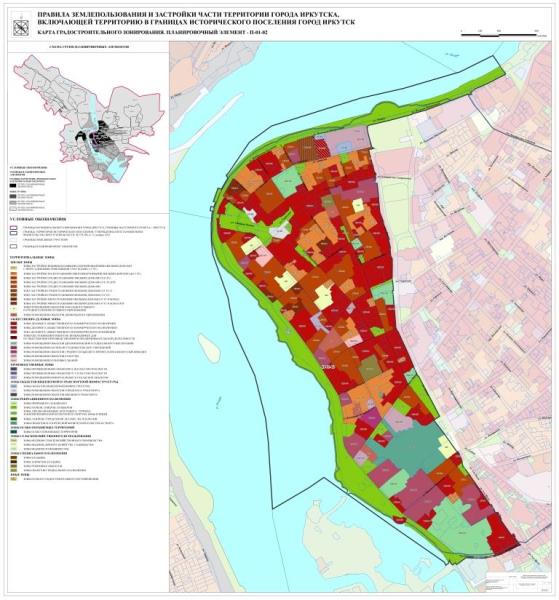 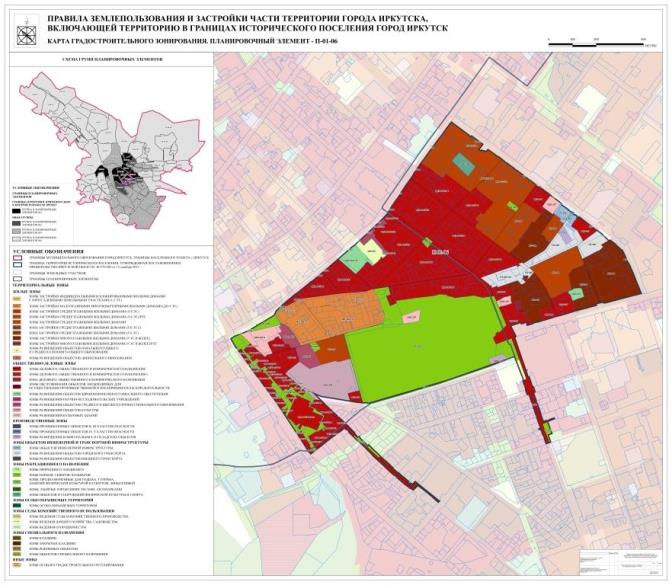 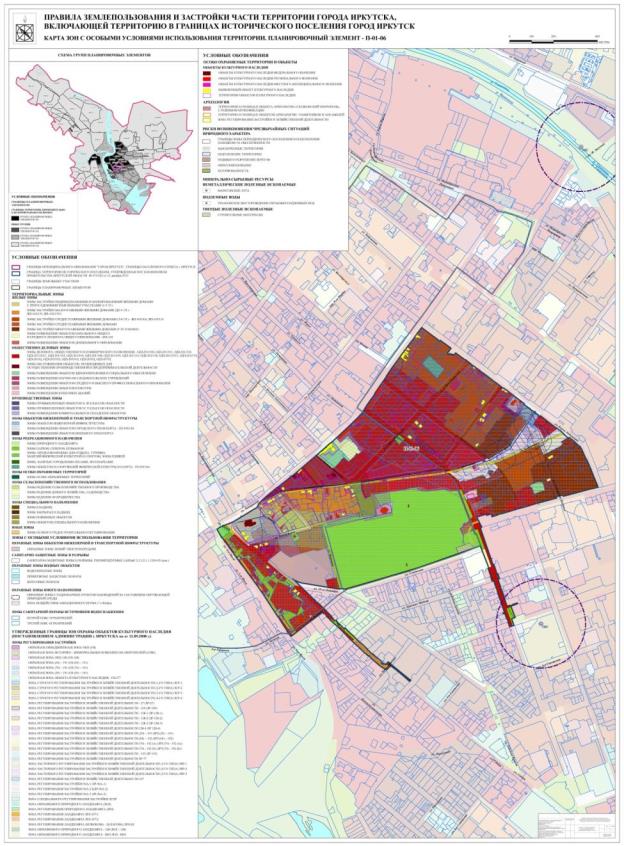 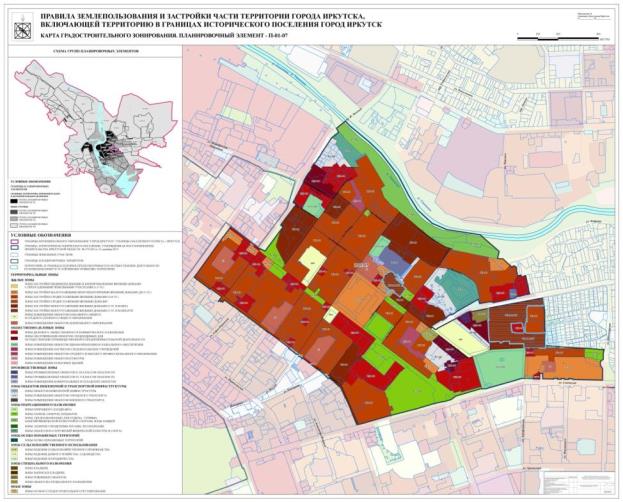 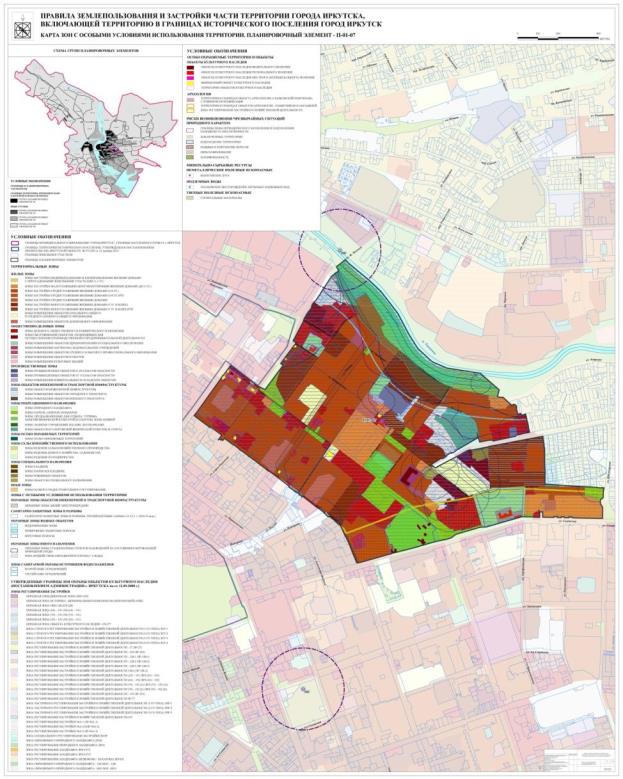 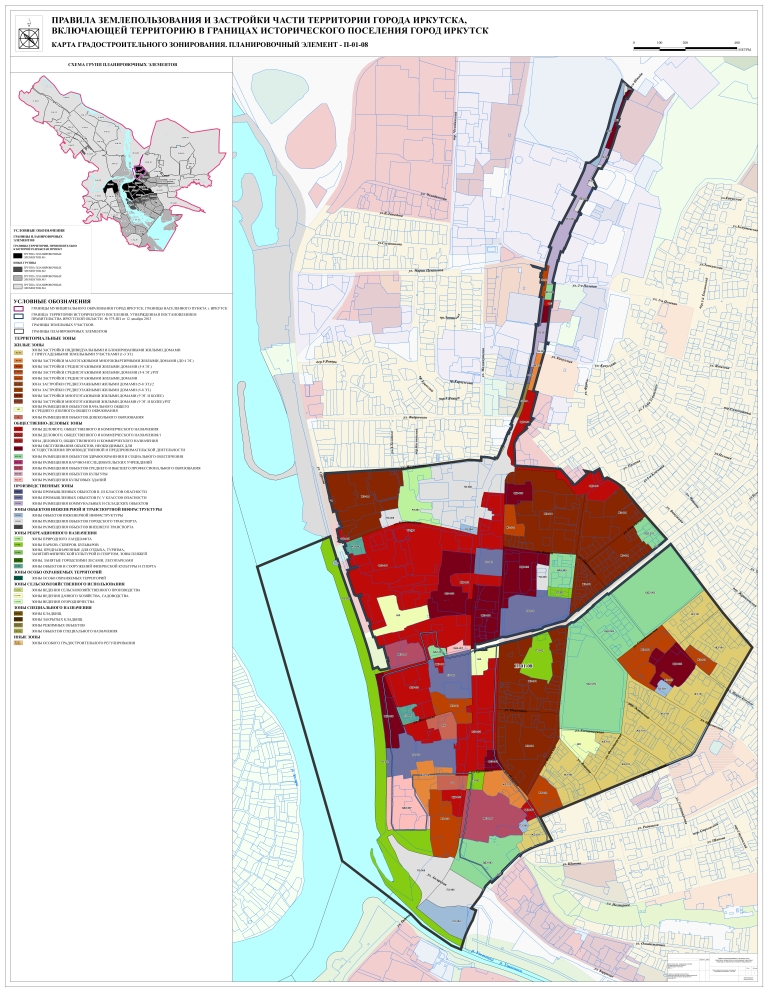 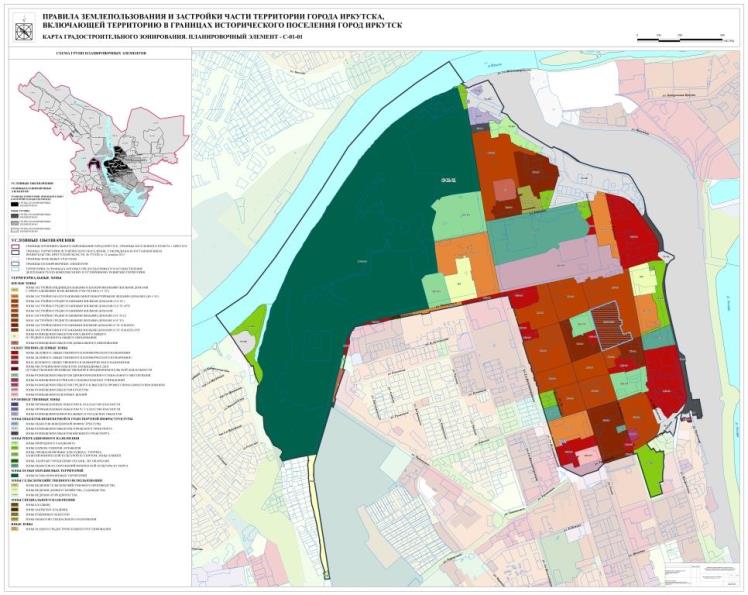 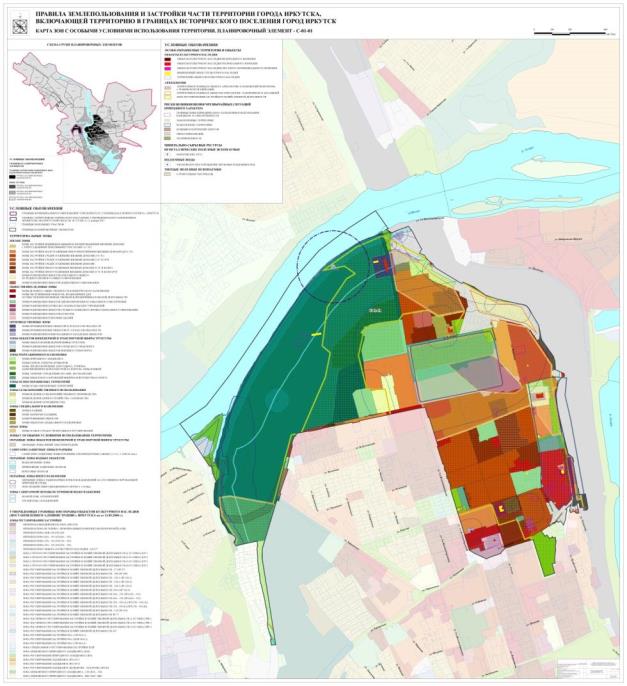 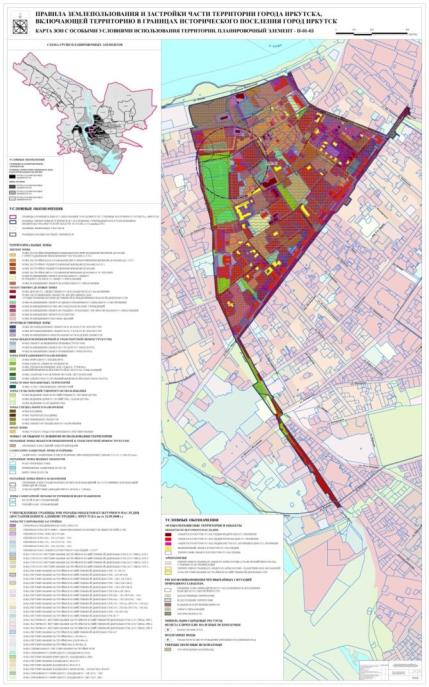 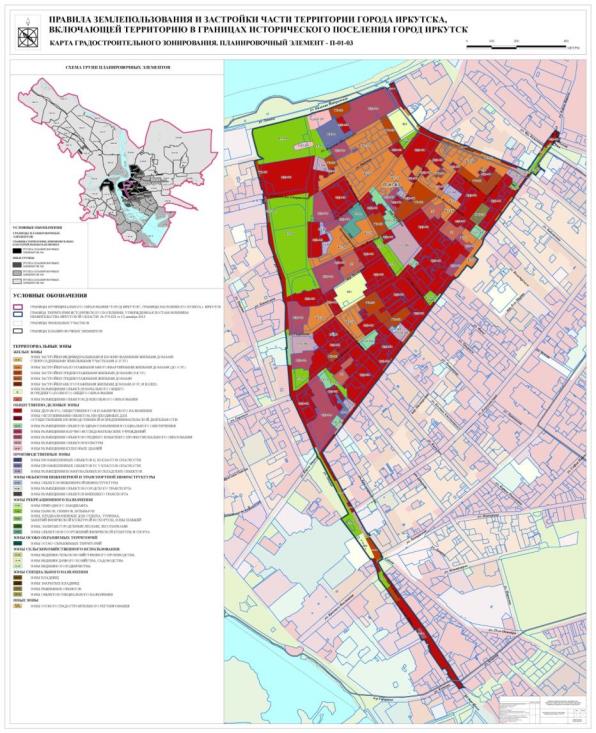 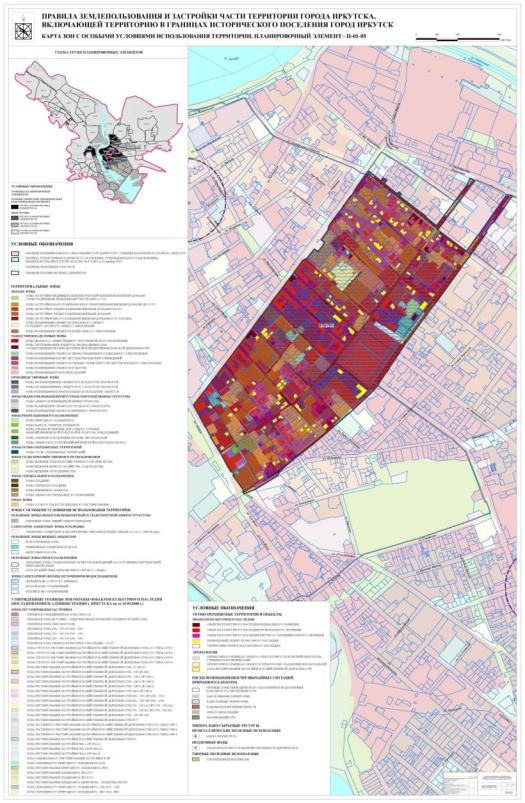 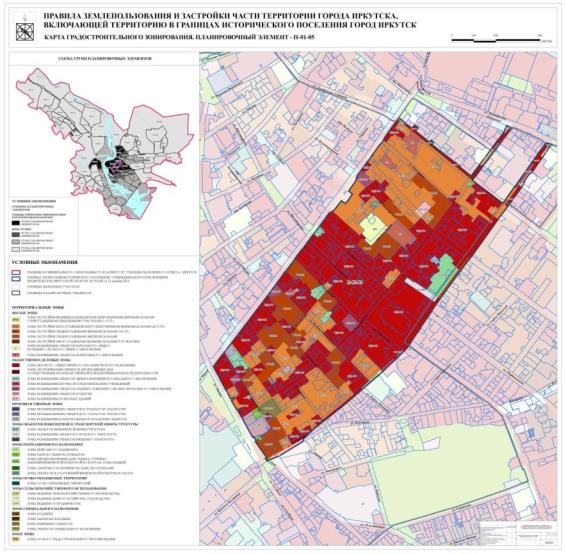 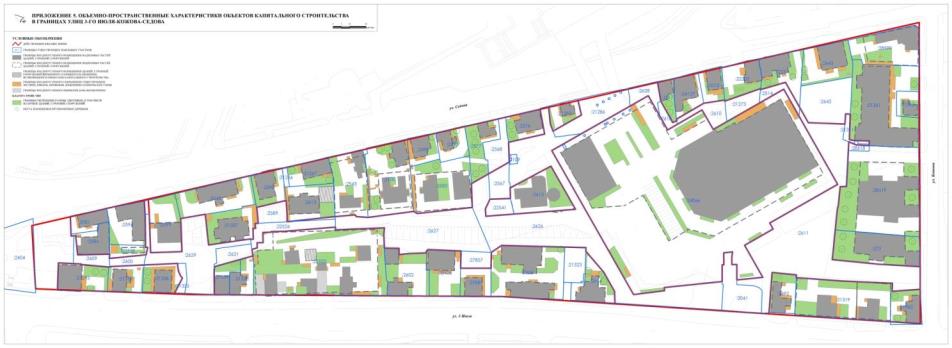 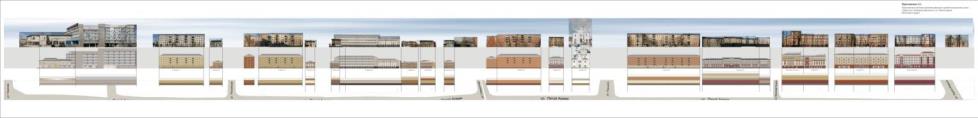 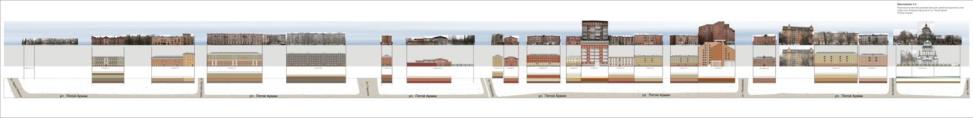 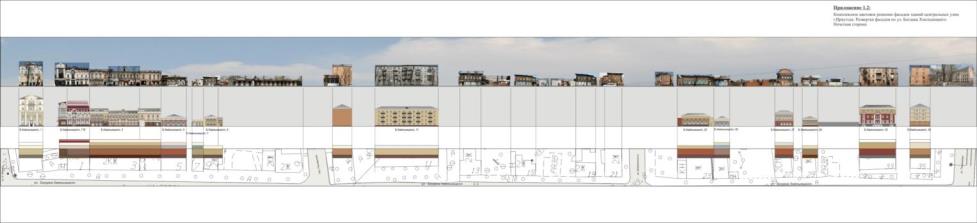 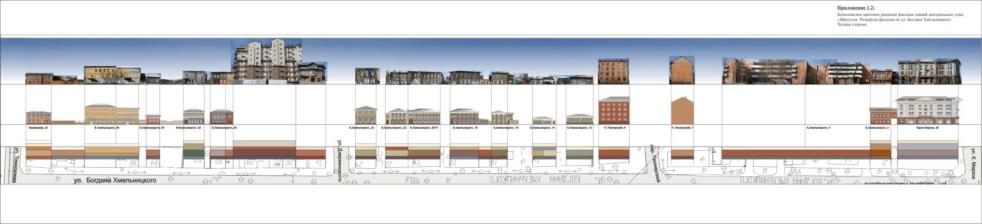 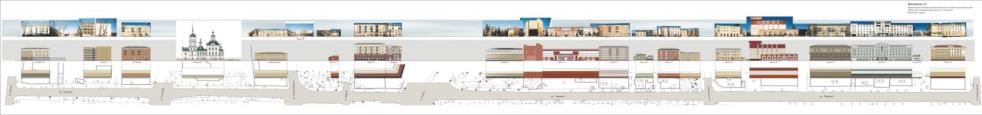 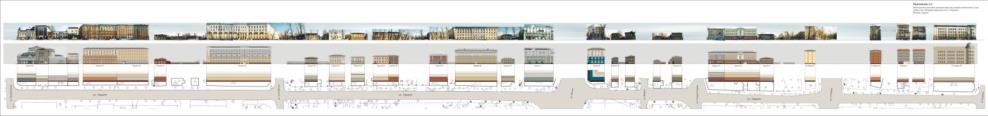 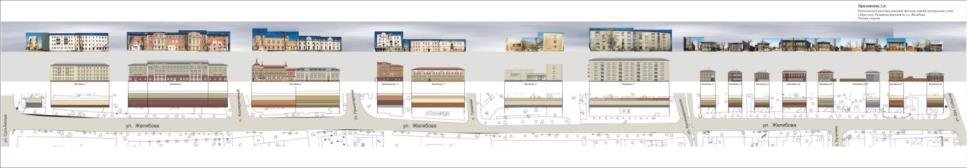 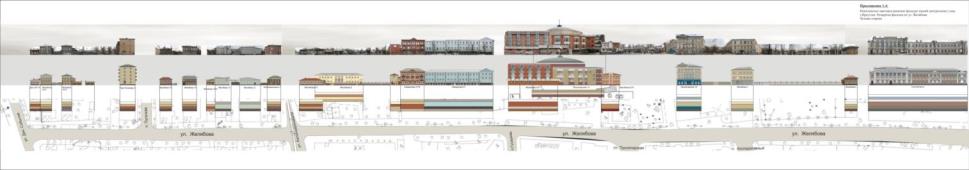 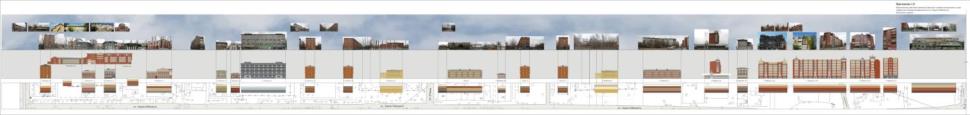 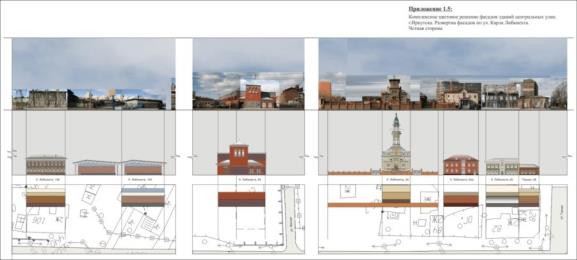 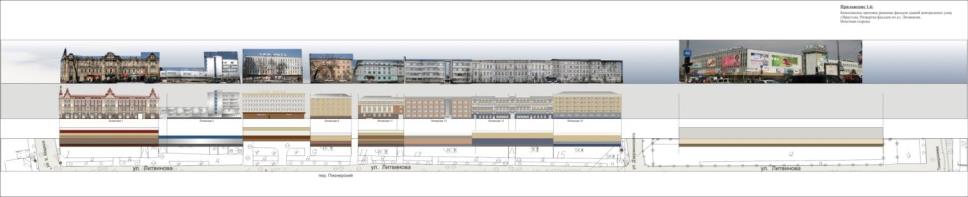 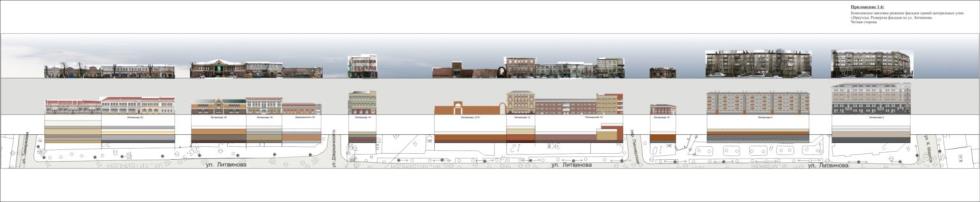 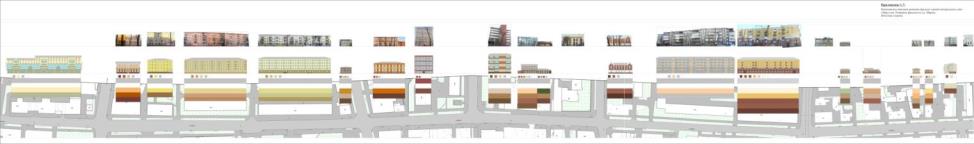 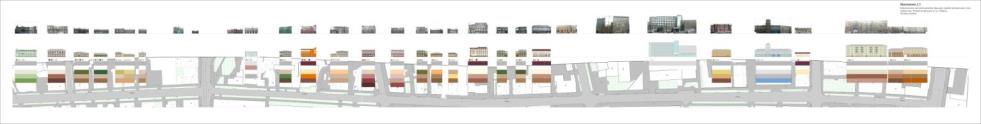 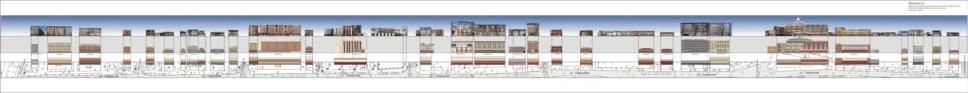 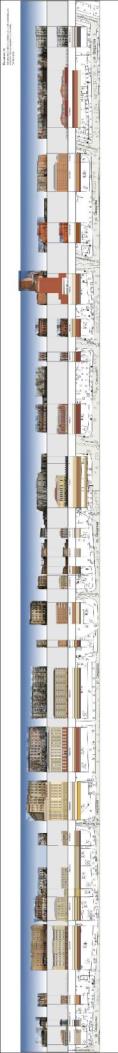 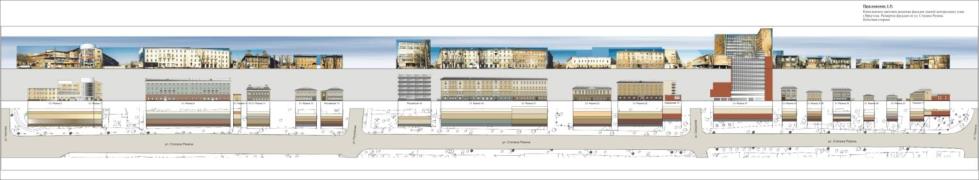 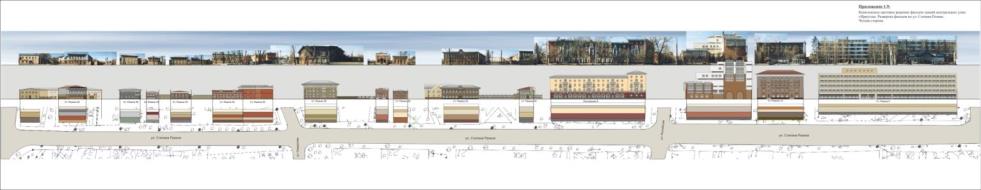 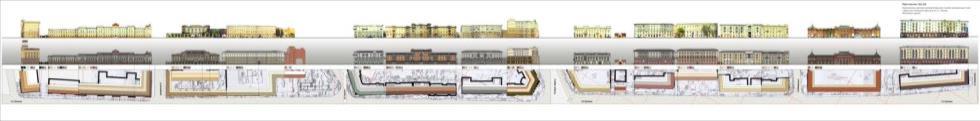 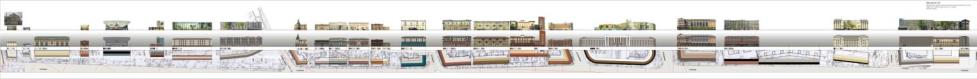 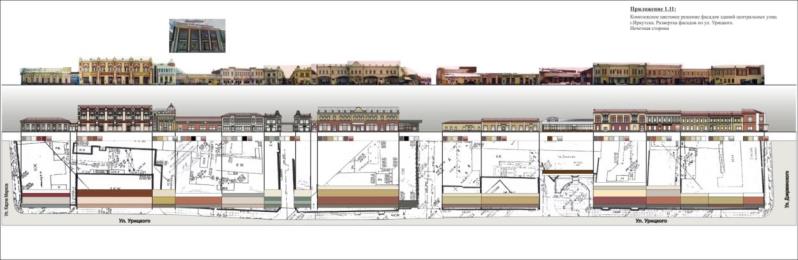 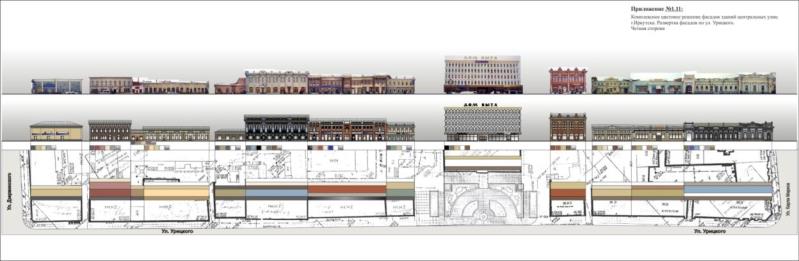 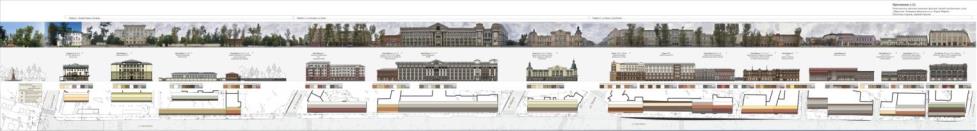 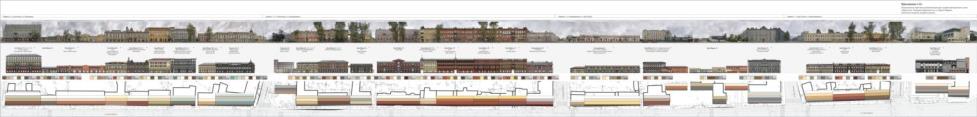 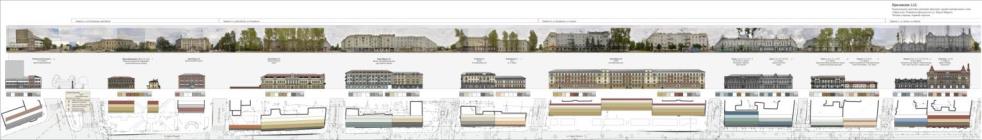 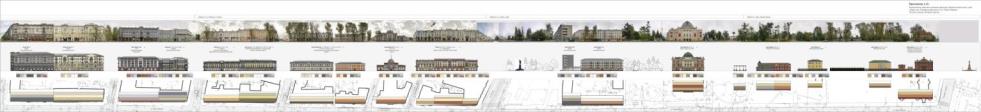 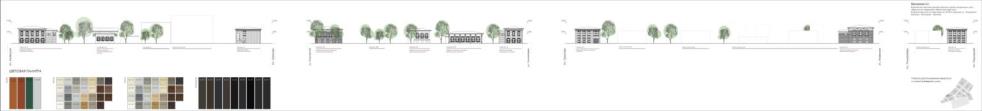 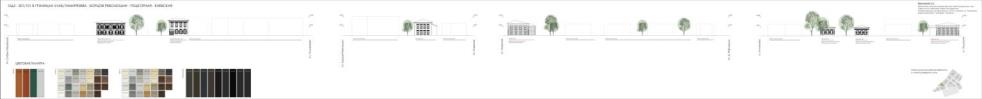 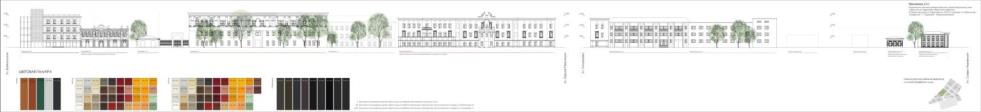 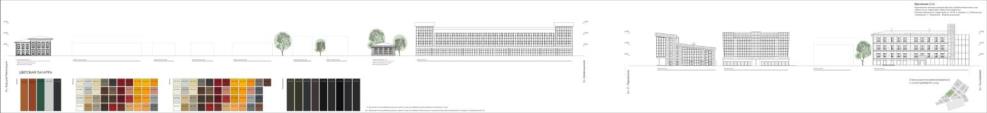 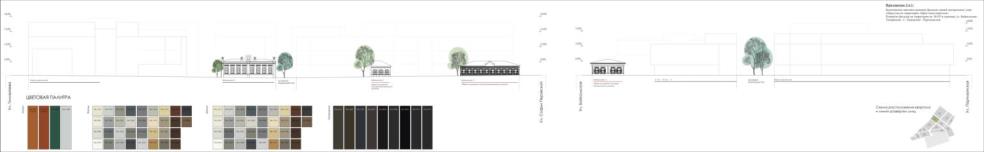 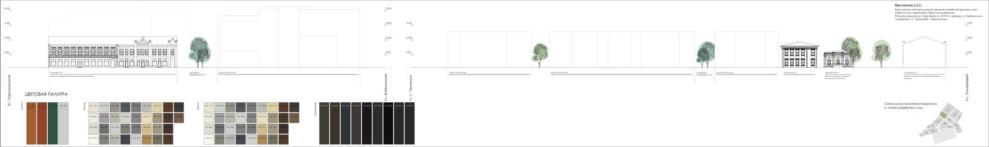 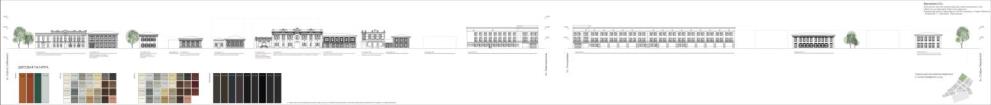 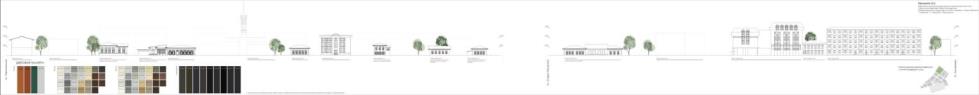 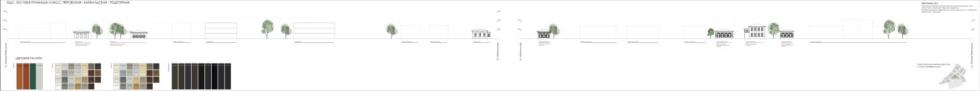 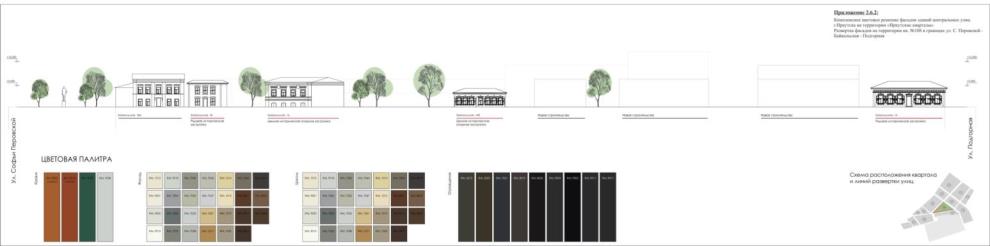 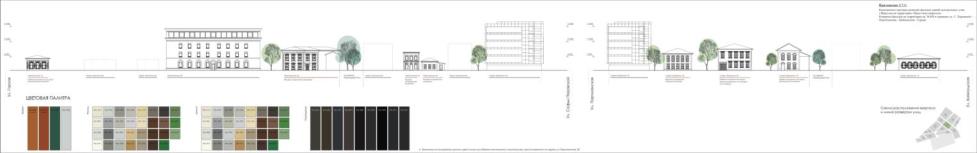 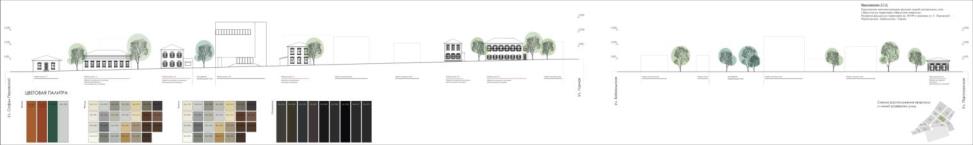 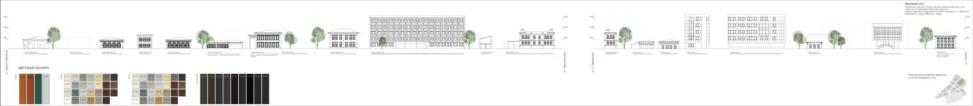 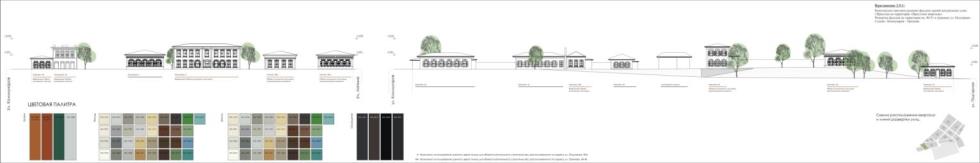 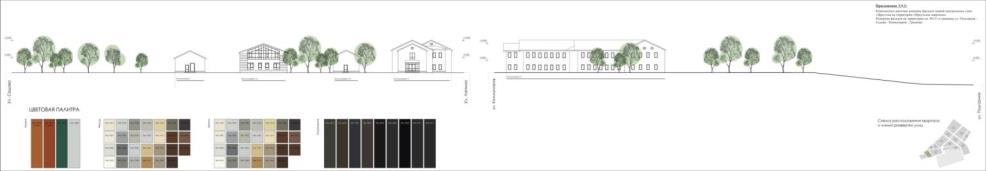 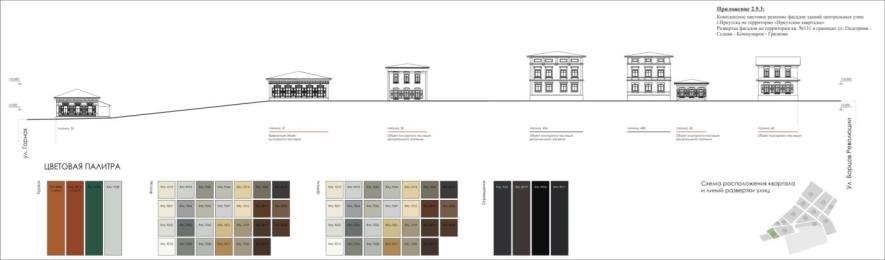 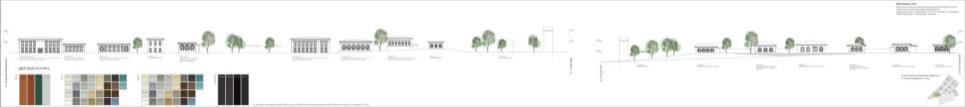 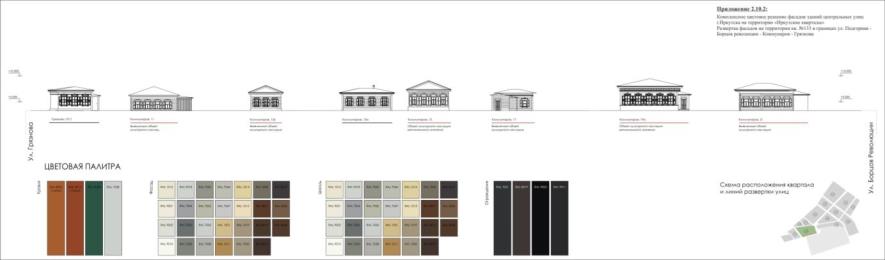 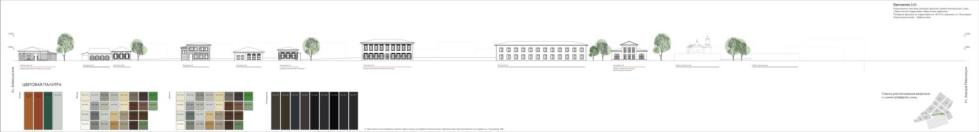 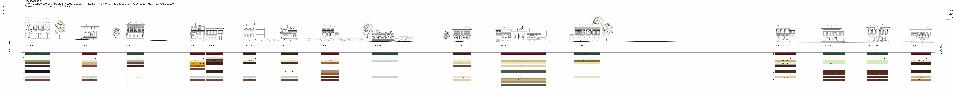 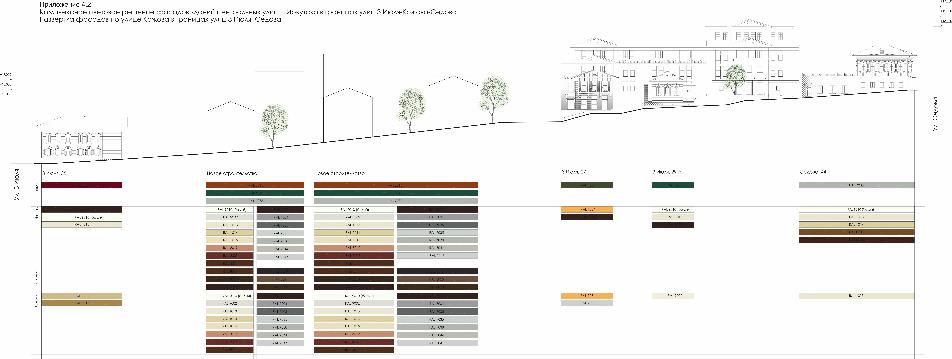 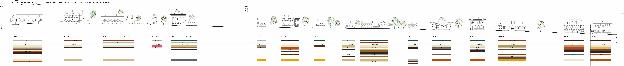 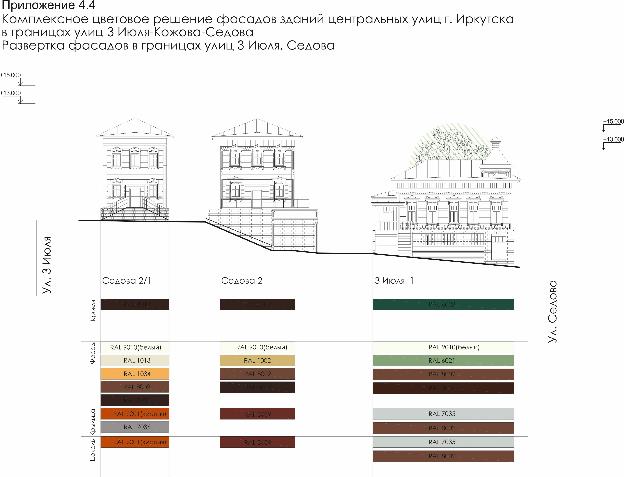 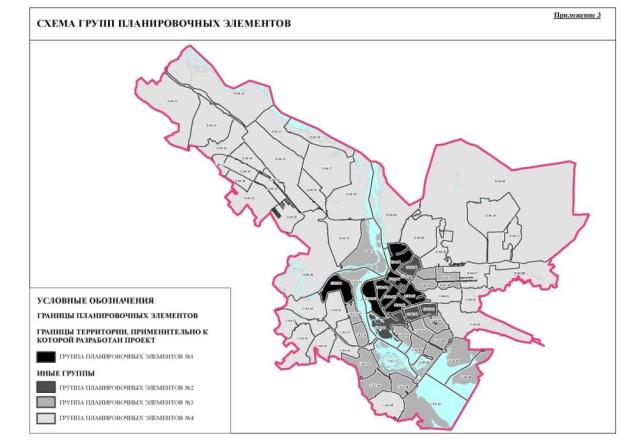 Каталог координат поворотных точек территориальных зонПодобъект № точки X координата Y координата Индекс зоны	 Планировочный элемент 3448	0	1	383645.830	3335214.420	ОДЗ-203	П-01-023448	0	2	383627.480	3335195.530		3448	0	3	383626.850	3335196.120		3448	0	4	383626.560	3335196.400		3448	0	5	383626.000	3335196.950		3448	0	6	383623.510	3335199.330		3448	0	7	383622.470	3335198.260		3448	0	8	383618.370	3335201.930		3448	0	9	383614.410	3335197.310		3448	0	10	383612.230	3335194.770		3448	0	11	383610.540	3335192.790		3448	0	12	383611.070	3335192.340		3448	0	13	383607.580	3335188.220		3448	0	14	383606.720	3335187.200		3448	0	15	383599.000	3335193.720		3448	0	16	383594.970	3335197.270		3448	0	17	383589.740	3335191.150		3448	0	18	383567.550	3335165.200		3448	0	19	383563.100	3335154.770		3448	0	20	383561.830	3335151.820		3448	0	21	383552.660	3335141.960		3448	0	22	383554.830	3335139.930		3448	0	23	383551.780	3335136.630		3448	0	24	383550.590	3335132.300		3448	0	25	383544.670	3335124.240		3448	0	26	383527.680	3335104.190		3448	0	27	383524.710	3335100.680		3448	0	28	383578.800	3335046.620		3448	0	29	383586.620	3335055.040		3448	0	30	383613.240	3335083.660		3448	0	31	383627.690	3335099.800		3448	0	32	383628.790	3335101.040		3448	0	33	383629.410	3335100.520		3448	0	34	383631.460	3335102.980		3448	0	35	383631.160	3335103.230		3448	0	36	383651.890	3335127.800		3448	0	37	383655.810	3335132.450		3448	0	38	383658.860	3335136.060		3448	0	39	383677.090	3335158.890		3448	0	40	383678.760	3335160.970		3448	0	41	383681.020	3335163.070		3448	0	42	383686.440	3335169.240		3448	0	43	383688.590	3335168.740		3448	0	44	383688.670	3335175.200		3448	0	45	383687.600	3335178.840		3448	0	46	383654.650	3335208.210		3448	0	47	383653.550	3335207.090		3448	0	48	383648.740	3335211.650		3448	0	49	383646.460	3335213.820		3449	0	1	383545.240	3335411.770	ОДЗ-203	П-01-023449	0	2	383542.490	3335414.410		3449	0	3	383508.430	3335444.200		3449	0	4	383540.700	3335479.140		3449	0	5	383538.220	3335481.240		3449	0	6	383537.640	3335481.680		3449	0	7	383514.200	3335497.410		3449	0	8	383512.490	3335494.730		3449	0	9	383510.630	3335493.000		3449	0	10	383500.840	3335498.380		3449	0	11	383510.230	3335518.270		3449	0	12	383510.530	3335531.370		3449	0	13	383509.240	3335536.170		3449	0	14	383500.870	3335544.890		3449	0	15	383492.460	3335537.680		3449	0	16	383489.450	3335539.410		3449	0	17	383475.630	3335520.130		3449	0	18	383473.590	3335518.220		3449	0	19	383470.350	3335513.770		3449	0	20	383471.020	3335513.210		3449	0	21	383461.750	3335501.040		3449	0	22	383460.340	3335499.520		3449	0	23	383459.990	3335499.140		3449	0	24	383454.030	3335491.740		3449	0	25	383431.610	3335511.340		3449	0	26	383426.260	3335516.020		3449	0	27	383398.850	3335539.990		3449	0	28	383393.200	3335544.920		3449	0	29	383418.190	3335585.740		3449	0	30	383420.270	3335589.130		3449	0	31	383425.430	3335597.580		3449	0	32	383440.040	3335621.790		3449	0	33	383444.540	3335629.240		3449	0	34	383440.650	3335627.790		3449	0	35	383435.440	3335625.860		3449	0	36	383395.740	3335646.530		3449	0	37	383395.190	3335646.810		3449	0	38	383383.900	3335652.690		3449	0	39	383382.610	3335649.660		3449	0	40	383376.260	3335652.840		3449	0	41	383363.770	3335659.110		3449	0	42	383358.480	3335651.530		3449	0	43	383350.970	3335655.770		3449	0	44	383334.740	3335626.450		3449	0	45	383333.590	3335627.140		3449	0	46	383317.350	3335636.800		3449	0	47	383314.020	3335631.410		3449	0	48	383294.280	3335643.210		3449	0	49	383292.900	3335644.210		3449	0	50	383282.630	3335650.560		3449	0	51	383277.190	3335653.930		3449	0	52	383272.300	3335647.370		3449	0	53	383265.710	3335652.290		3449	0	54	383270.170	3335658.270		3449	0	55	383248.980	3335671.390		3449	0	56	383242.780	3335675.230		3449	0	57	383239.720	3335660.800		3449	0	58	383236.300	3335641.080		3449	0	59	383233.970	3335623.800		3449	0	60	383233.630	3335621.240		3449	0	61	383231.680	3335601.320		3449	0	62	383230.490	3335581.330		3449	0	63	383230.040	3335561.320		3449	0	64	383230.330	3335541.300		3449	0	65	383230.640	3335535.260		3449	0	66	383231.370	3335521.320		3449	0	67	383233.150	3335501.380		3449	0	68	383235.680	3335481.520		3449	0	69	383238.340	3335473.820		3449	0	70	383241.580	3335466.350		3449	0	71	383245.390	3335459.140		3449	0	72	383249.720	3335452.240		3449	0	73	383254.190	3335446.200		3449	0	74	383254.570	3335445.700		3449	0	75	383257.270	3335442.560		3449	0	76	383259.890	3335439.530		3449	0	77	383307.520	3335383.330		3449	0	78	383312.660	3335376.500		3449	0	79	383338.830	3335341.710		3449	0	80	383364.240	3335307.950		3449	0	81	383372.320	3335314.650		3449	0	82	383395.860	3335334.120		3449	0	83	383400.400	3335335.630		3449	0	84	383404.480	3335335.310		3449	0	85	383405.950	3335336.180		3449	0	86	383408.530	3335338.640		3449	0	87	383413.600	3335333.780		3449	0	88	383417.790	3335329.410		3449	0	89	383420.140	3335331.640		3449	0	90	383420.950	3335330.800		3449	0	91	383422.870	3335332.630		3449	0	92	383453.910	3335359.090		3449	0	93	383480.150	3335337.720		3449	0	94	383498.720	3335358.510		3449	0	95	383491.280	3335365.860		3449	0	96	383493.220	3335366.870		3449	0	97	383506.300	3335381.660		3449	0	98	383511.850	3335376.000		3449	0	99	383512.860	3335377.070		3449	0	100	383531.200	3335396.450		3449	0	101	383535.190	3335396.540		3449	0	102	383535.980	3335395.840		3449	0	103	383538.380	3335398.530		3449	0	104	383540.740	3335401.170		3449	0	105	383547.910	3335409.200		3450	0	1	385239.130	3334581.110	ОДЗ-203	П-01-023450	0	2	385215.220	3334594.640		3450	0	3	385199.240	3334603.690		3450	0	4	385195.570	3334597.070		3450	0	5	385195.330	3334596.630		3450	0	6	385194.360	3334594.880		3450	0	7	385194.040	3334594.300		3450	0	8	385193.610	3334594.540		3450	0	9	385191.350	3334590.000		3450	0	10	385190.860	3334589.010		3450	0	11	385187.360	3334581.970		3450	0	12	385186.410	3334580.020		3450	0	13	385184.860	3334576.910		3450	0	14	385184.310	3334575.810		3450	0	15	385183.670	3334574.450		3450	0	16	385176.000	3334558.200		3450	0	17	385159.480	3334564.550		3450	0	18	385159.770	3334564.830		3450	0	19	385159.430	3334564.950		3450	0	20	385148.360	3334568.630		3450	0	21	385148.170	3334568.170		3450	0	22	385145.100	3334560.700		3450	0	23	385141.680	3334552.340		3450	0	24	385140.880	3334551.080		3450	0	25	385116.420	3334512.920		3450	0	26	385116.090	3334512.410		3450	0	27	385113.970	3334509.510		3450	0	28	385109.970	3334504.070		3450	0	29	385217.800	3334427.160		3450	0	30	385249.970	3334478.950		3450	0	31	385260.810	3334496.400		3450	0	32	385261.250	3334497.100		3450	0	33	385269.600	3334510.540		3450	0	34	385292.110	3334546.770		3450	0	35	385293.040	3334550.600		3450	0	36	385257.280	3334570.840		3450	0	37	385244.580	3334578.030		3450	0	38	385242.170	3334579.400		3451	0	1	384846.050	3334885.110	ОДЗ-203	П-01-023451	0	2	384848.500	3334883.770		3451	0	3	384852.070	3334881.840		3451	0	4	384869.500	3334872.390		3451	0	5	384889.420	3334861.580		3451	0	6	384904.850	3334882.930		3451	0	7	384908.830	3334888.440		3451	0	8	384914.780	3334896.670		3451	0	9	384903.950	3334904.660		3451	0	10	384891.060	3334914.160		3451	0	11	384880.100	3334922.030		3451	0	12	384879.300	3334922.620		3451	0	13	384874.430	3334926.230		3451	0	14	384856.470	3334899.930		3451	0	15	384852.170	3334894.070		3452	0	1	384562.040	3335102.950	ОДЗ-203	П-01-023452	0	2	384560.570	3335088.770		3452	0	3	384560.080	3335080.840		3452	0	4	384558.960	3335057.100		3452	0	5	384589.810	3335050.460		3452	0	6	384588.750	3335043.300		3452	0	7	384600.020	3335041.210		3452	0	8	384593.490	3335023.420		3452	0	9	384585.770	3335007.700		3452	0	10	384579.930	3334995.810		3452	0	11	384585.770	3334993.640		3452	0	12	384593.590	3334990.730		3452	0	13	384598.780	3334988.810		3452	0	14	384601.390	3334987.840		3452	0	15	384601.740	3334987.720		3452	0	16	384629.880	3334977.280		3452	0	17	384637.120	3334974.600		3452	0	19	384678.080	3335071.770		3452	0	20	384681.030	3335079.790		3452	0	21	384683.230	3335088.060		3452	0	23	384684.410	3335093.460		3452	0	25	384671.490	3335095.780		3452	0	26	384643.290	3335098.360		3452	0	27	384634.730	3335099.150		3452	0	28	384634.650	3335098.220		3452	0	29	384634.260	3335094.180		3452	0	30	384625.580	3335095.210		3452	0	31	384625.740	3335096.880		3452	0	32	384616.830	3335097.450		3452	0	33	384613.060	3335097.800		3452	0	34	384613.100	3335098.240		3452	0	35	384603.340	3335099.120		3452	0	36	384599.300	3335099.490		3452	0	37	384588.150	3335100.480		3452	0	38	384585.260	3335100.780		3452	0	39	384564.550	3335102.910		3453	0	1	384199.910	3335233.610	ОДЗ-203	П-01-023453	0	2	384140.670	3335188.610		3453	0	3	384172.790	3335173.060		3453	0	4	384190.180	3335164.650		3453	0	5	384195.080	3335162.270		3453	0	7	384200.980	3335173.570		3453	0	8	384207.060	3335185.210		3453	0	9	384206.300	3335192.270		3453	0	10	384210.120	3335196.770		3453	0	11	384222.310	3335203.540		3453	0	12	384227.460	3335210.060		3453	0	13	384231.700	3335218.780		3453	0	14	384224.940	3335222.060		3453	0	15	384224.540	3335221.150		3453	0	16	384222.830	3335221.980		3453	0	17	384219.200	3335223.760		3453	0	18	384219.130	3335225.170		3453	0	19	384217.050	3335226.900		3454	0	1	384517.380	3334712.150	ПЗ-303	П-01-023454	0	2	384512.470	3334716.280		3454	0	3	384506.140	3334721.590		3454	0	4	384505.580	3334722.070		3454	0	6	384497.990	3334713.410		3454	0	7	384482.620	3334695.830		3454	0	8	384464.980	3334709.210		3454	0	9	384460.930	3334707.770		3454	0	10	384439.120	3334725.870		3454	0	11	384433.660	3334732.580		3454	0	12	384433.030	3334733.230		3454	0	13	384428.290	3334738.170		3454	0	14	384425.860	3334741.480		3454	0	15	384423.540	3334744.940		3454	0	16	384422.480	3334746.820		3454	0	17	384420.520	3334749.510		3454	0	18	384420.210	3334749.900		3454	0	19	384417.270	3334753.960		3454	0	20	384410.670	3334763.090		3454	0	22	384396.380	3334752.920		3454	0	23	384403.510	3334743.820		3454	0	24	384410.870	3334734.420		3454	0	25	384413.560	3334730.970		3454	0	26	384416.290	3334727.580		3454	0	27	384416.690	3334727.970		3454	0	28	384427.170	3334714.210		3454	0	29	384426.460	3334713.650		3454	0	30	384409.320	3334700.100		3454	0	31	384416.710	3334694.890		3454	0	32	384434.040	3334682.650		3454	0	33	384454.630	3334668.140		3454	0	34	384464.710	3334661.020		3454	0	35	384475.340	3334653.520		3454	0	36	384476.840	3334655.520		3454	0	37	384479.090	3334658.490		3454	0	38	384486.780	3334668.660		3454	0	39	384488.610	3334671.090		3454	0	40	384494.560	3334678.970		3454	0	41	384504.260	3334691.780		3454	0	42	384502.800	3334692.950		3454	0	43	384503.830	3334693.920		3454	0	44	384510.780	3334702.140		3454	0	45	384518.470	3334711.230		3455	0	1	385063.380	3334288.270	ПЗ-305	П-01-023455	0	2	385054.800	3334295.960		3455	0	3	385041.070	3334308.270		3455	0	4	385043.620	3334311.350		3455	0	5	385038.490	3334318.010		3455	0	6	385043.260	3334322.960		3455	0	7	385053.770	3334333.880		3455	0	8	385050.730	3334336.460		3455	0	9	385041.160	3334345.180		3455	0	10	385024.400	3334358.220		3455	0	11	385001.010	3334338.580		3455	0	12	384992.250	3334343.280		3455	0	13	384981.910	3334352.500		3455	0	14	384977.820	3334356.150		3455	0	15	384978.970	3334336.390		3455	0	16	384996.320	3334323.400		3455	0	17	385015.500	3334307.790		3455	0	18	385019.570	3334304.460		3455	0	19	385038.880	3334291.790		3455	0	20	385041.910	3334290.610		3455	0	21	385041.920	3334290.610		3455	0	22	385043.400	3334290.050		3455	0	23	385048.510	3334280.710		3456	0	1	384990.630	3334526.950	ПЗ-305	П-01-023456	0	2	384985.710	3334531.240		3456	0	3	384980.440	3334525.530		3456	0	4	384977.280	3334522.450		3456	0	5	384962.590	3334508.160		3456	0	6	384960.280	3334505.920		3456	0	7	384952.510	3334513.540		3456	0	8	384951.720	3334514.320		3456	0	9	384945.600	3334520.320		3456	0	10	384942.350	3334523.500		3456	0	11	384931.000	3334534.630		3456	0	12	384925.170	3334538.870		3456	0	13	384919.600	3334533.240		3456	0	14	384924.090	3334528.790		3456	0	15	384920.150	3334525.090		3456	0	16	384901.090	3334507.130		3456	0	17	384895.120	3334501.500		3456	0	18	384905.430	3334444.960		3456	0	19	384908.390	3334442.240		3456	0	20	384926.660	3334425.410		3456	0	21	384929.640	3334422.220		3456	0	22	384954.900	3334425.850		3456	0	23	384955.830	3334438.440		3456	0	24	384955.910	3334439.460		3456	0	25	384956.490	3334447.390		3456	0	26	384958.590	3334475.820		3456	0	27	384959.270	3334477.810		3456	0	28	384960.100	3334479.040		3456	0	29	384964.960	3334483.750		3456	0	30	384967.870	3334486.560		3456	0	31	384993.330	3334511.250		3456	0	32	384998.700	3334516.350		3457	0	1	385436.370	3334701.790	ПЗ-304	П-01-023457	0	2	385434.290	3334693.440		3457	0	3	385435.200	3334693.180		3457	0	4	385431.940	3334682.030		3457	0	5	385432.120	3334679.000		3457	0	6	385428.940	3334667.200		3457	0	7	385428.740	3334666.420		3457	0	8	385429.630	3334659.330		3457	0	9	385435.130	3334654.790		3457	0	10	385440.090	3334653.520		3457	0	11	385446.260	3334654.560		3457	0	12	385454.020	3334652.260		3457	0	13	385454.500	3334652.120		3457	0	14	385455.800	3334655.940		3457	0	15	385466.070	3334700.580		3457	0	16	385467.790	3334708.100		3457	0	17	385462.510	3334709.080		3457	0	18	385462.290	3334707.450		3457	0	19	385458.790	3334707.930		3457	0	20	385459.110	3334709.690		3457	0	21	385457.620	3334709.960		3457	0	22	385457.410	3334708.790		3457	0	23	385454.160	3334709.360		3457	0	24	385454.370	3334710.550		3457	0	25	385450.540	3334711.410		3457	0	26	385437.900	3334713.910		3458	0	1	385372.520	3334858.810	ПЗ-304	П-01-023458	0	2	385368.240	3334842.730		3458	0	3	385365.070	3334830.830		3458	0	4	385363.220	3334823.890		3458	0	5	385354.510	3334791.180		3458	0	6	385353.460	3334787.260		3458	0	7	385364.830	3334782.990		3458	0	8	385388.080	3334774.250		3458	0	9	385389.550	3334773.770		3458	0	10	385397.510	3334770.800		3458	0	11	385398.410	3334773.490		3458	0	12	385398.780	3334774.470		3458	0	13	385400.980	3334781.250		3458	0	14	385409.790	3334778.890		3458	0	15	385427.040	3334844.480		3458	0	16	385384.170	3334855.750		3459	0	1	384420.580	3334543.540	ПЗ-304	П-01-023459	0	2	384398.880	3334558.920		3459	0	3	384387.170	3334542.710		3459	0	4	384409.350	3334526.450		3459	0	5	384413.540	3334533.180		3459	0	6	384409.440	3334535.930		3459	0	7	384411.890	3334539.870		3459	0	8	384412.270	3334539.610		3459	0	9	384413.410	3334541.650		3460	0	1	383948.020	3335054.430	ОДЗ-204	П-01-023460	0	2	383937.970	3335047.430		3460	0	3	383894.920	3335017.450		3460	0	4	383900.970	3335008.950		3460	0	5	383914.120	3334990.510		3460	0	6	383923.890	3334977.520		3460	0	7	383922.270	3334976.290		3460	0	8	383939.160	3334952.440		3460	0	9	383935.050	3334947.530		3460	0	10	383934.930	3334946.540		3460	0	11	383942.950	3334943.480		3460	0	12	383951.920	3334941.070		3460	0	13	383961.990	3334938.230		3460	0	14	383968.100	3334955.000		3460	0	15	383973.240	3334952.980		3460	0	16	383975.660	3334951.630		3460	0	17	383979.960	3334960.530		3460	0	19	383986.430	3334972.390		3460	0	20	383993.340	3334983.650		3460	0	21	383993.490	3334983.900		3460	0	22	384001.070	3334994.930		3460	0	23	384001.090	3334994.950		3460	0	24	384005.620	3335000.890		3460	0	25	384009.340	3335005.780		3460	0	26	384018.150	3335018.160		3460	0	27	384018.620	3335018.820		3461	0	1	385100.040	3334922.250	ШЗ	П-01-023461	0	2	385099.360	3334919.310		3461	0	3	385093.580	3334920.950		3461	0	4	385092.560	3334921.240		3461	0	5	385063.230	3334929.550		3461	0	6	385061.210	3334923.900		3461	0	7	385054.430	3334904.840		3461	0	8	385053.750	3334902.960		3461	0	9	385046.540	3334882.710		3461	0	10	385046.930	3334881.740		3461	0	11	385099.180	3334861.400		3461	0	12	385101.500	3334867.420		3461	0	13	385104.360	3334868.480		3461	0	14	385104.760	3334869.370		3461	0	15	385107.600	3334868.310		3461	0	16	385108.080	3334867.560		3461	0	17	385110.560	3334866.510		3461	0	18	385117.300	3334886.340		3461	0	19	385118.860	3334891.620		3461	0	20	385125.080	3334908.750		3461	0	21	385126.270	3334912.050		3461	0	22	385126.540	3334912.790		3461	0	23	385120.160	3334915.060		3461	0	24	385119.770	3334915.200		3461	0	25	385117.890	3334915.870		3461	0	26	385114.470	3334917.100		3462	0	1	384668.220	3334585.320	ШЗ	П-01-023462	0	2	384636.050	3334548.900		3462	0	3	384611.840	3334521.490		3462	0	4	384622.450	3334512.020		3462	0	5	384633.280	3334502.350		3462	0	6	384636.660	3334499.090		3462	0	7	384641.350	3334493.960		3462	0	8	384642.730	3334492.450		3462	0	9	384642.120	3334491.700		3462	0	10	384644.990	3334488.540		3462	0	11	384645.740	3334489.240		3462	0	12	384647.090	3334487.780		3462	0	13	384651.410	3334491.850		3462	0	14	384654.590	3334488.190		3462	0	15	384654.250	3334487.190		3462	0	16	384664.930	3334476.390		3462	0	17	384676.240	3334466.260		3462	0	18	384675.150	3334465.060		3462	0	19	384677.610	3334462.740		3462	0	20	384678.690	3334463.880		3462	0	21	384684.860	3334457.880		3462	0	22	384698.230	3334470.800		3462	0	23	384694.010	3334475.700		3462	0	24	384686.990	3334483.840		3462	0	25	384688.540	3334498.220		3462	0	26	384688.670	3334499.470		3462	0	27	384697.480	3334509.570		3462	0	28	384705.580	3334501.520		3462	0	29	384710.640	3334506.340		3462	0	30	384721.730	3334516.960		3462	0	31	384730.430	3334525.270		3463	0	1	384666.030	3334783.350	ШЗ	П-01-023463	0	2	384666.030	3334783.340		3463	0	3	384660.740	3334777.790		3463	0	4	384660.290	3334777.440		3463	0	5	384644.080	3334760.920		3463	0	6	384641.220	3334765.720		3463	0	7	384634.960	3334757.280		3463	0	8	384628.710	3334758.290		3463	0	9	384627.600	3334760.930		3463	0	10	384625.530	3334765.830		3463	0	11	384623.900	3334769.710		3463	0	12	384621.340	3334767.200		3463	0	13	384618.130	3334764.040		3463	0	14	384616.840	3334762.770		3463	0	15	384614.830	3334760.650		3463	0	16	384587.390	3334770.090		3463	0	17	384583.220	3334764.750		3463	0	18	384572.670	3334773.760		3463	0	19	384567.830	3334777.710		3463	0	20	384565.690	3334779.460		3463	0	21	384550.530	3334764.380		3463	0	22	384548.270	3334762.140		3463	0	23	384548.880	3334758.250		3463	0	24	384547.150	3334755.580		3463	0	25	384536.160	3334740.330		3463	0	26	384524.680	3334725.000		3463	0	27	384525.230	3334724.520		3463	0	28	384525.550	3334724.260		3463	0	29	384522.840	3334720.750		3463	0	30	384522.820	3334720.720		3463	0	31	384521.740	3334719.330		3463	0	32	384520.890	3334718.230		3463	0	33	384521.050	3334717.950		3463	0	34	384521.050	3334717.940		3463	0	35	384520.260	3334716.690		3463	0	36	384517.380	3334712.150		3463	0	37	384518.470	3334711.230		3463	0	38	384564.750	3334672.330		3463	0	39	384569.740	3334678.490		3463	0	40	384570.110	3334678.950		3463	0	41	384570.100	3334678.960		3463	0	42	384588.920	3334702.050		3463	0	43	384594.430	3334701.020		3463	0	44	384607.020	3334691.270		3463	0	45	384621.330	3334680.200		3463	0	46	384625.550	3334676.840		3463	0	47	384635.800	3334685.200		3463	0	48	384634.520	3334686.460		3463	0	49	384635.180	3334687.210		3463	0	50	384639.390	3334691.370		3463	0	51	384640.010	3334692.160		3463	0	52	384639.860	3334692.310		3463	0	53	384658.500	3334715.710		3463	0	54	384660.040	3334717.600		3463	0	55	384650.680	3334726.410		3463	0	56	384634.780	3334743.130		3463	0	57	384664.800	3334773.950		3463	0	58	384670.080	3334779.370		3464	0	1	383787.760	3335460.470	ШЗ	П-01-023464	0	2	383768.120	3335432.440		3464	0	3	383767.110	3335433.110		3464	0	4	383752.780	3335414.960		3464	0	5	383745.650	3335405.930		3464	0	6	383748.260	3335403.580		3464	0	7	383751.180	3335400.950		3464	0	8	383750.660	3335400.330		3464	0	9	383776.110	3335378.020		3464	0	10	383802.640	3335354.170		3464	0	11	383816.600	3335376.660		3464	0	12	383819.470	3335374.850		3464	0	13	383852.330	3335354.270		3464	0	14	383855.140	3335356.580		3464	0	15	383859.070	3335361.010		3464	0	16	383870.240	3335380.430		3464	0	17	383877.740	3335393.180		3464	0	18	383861.210	3335405.540		3464	0	19	383847.910	3335415.480		3464	0	20	383826.280	3335431.640		3464	0	21	383793.420	3335456.210		3465	0	1	384865.940	3334396.150	ШЗ	П-01-023465	0	2	384863.430	3334392.720		3465	0	3	384859.810	3334387.760		3465	0	4	384833.690	3334352.000		3465	0	5	384803.920	3334311.240		3465	0	6	384801.080	3334307.350		3465	0	7	384801.930	3334306.760		3465	0	8	384812.600	3334299.460		3465	0	9	384848.620	3334274.830		3465	0	10	384853.930	3334281.400		3465	0	11	384861.830	3334291.630		3465	0	12	384861.030	3334292.210		3465	0	13	384863.310	3334295.330		3465	0	14	384868.810	3334302.470		3465	0	15	384902.420	3334345.330		3465	0	16	384905.100	3334348.740		3465	0	17	384910.850	3334356.060		3465	0	18	384907.900	3334360.310		3465	0	19	384906.510	3334362.310		3465	0	20	384901.300	3334368.480		3465	0	21	384898.660	3334370.520		3465	0	22	384879.770	3334385.100		3465	0	23	384868.960	3334393.450		3466	0	1	385320.190	3334843.510	РЗ-502	П-01-023466	0	2	385307.020	3334810.500		3466	0	3	385304.490	3334804.170		3466	0	4	385314.660	3334800.440		3466	0	5	385328.840	3334795.230		3466	0	6	385350.630	3334787.220		3466	0	7	385353.210	3334786.280		3466	0	8	385353.460	3334787.260		3466	0	9	385354.510	3334791.180		3466	0	10	385363.220	3334823.890		3466	0	11	385365.070	3334830.830		3466	0	12	385354.920	3334833.710		3466	0	13	385354.590	3334832.560		3466	0	14	385353.650	3334832.840		3466	0	15	385353.950	3334833.970		3466	0	16	385344.570	3334836.630		3467	0	1	385239.130	3334581.110	РЗ-502	П-01-023467	0	2	385242.170	3334579.400		3467	0	3	385244.580	3334578.030		3467	0	4	385257.280	3334570.840		3467	0	5	385293.040	3334550.600		3467	0	6	385301.800	3334586.170		3467	0	7	385306.480	3334605.200		3467	0	8	385292.610	3334608.630		3467	0	9	385282.690	3334611.080		3467	0	10	385269.000	3334604.070		3467	0	11	385268.560	3334603.840		3467	0	12	385249.560	3334593.640		3467	0	13	385245.960	3334589.320		3468	0	1	384925.170	3334538.870	РЗ-502	П-01-023468	0	2	384931.000	3334534.630		3468	0	3	384942.350	3334523.500		3468	0	4	384945.600	3334520.320		3468	0	5	384951.720	3334514.320		3468	0	6	384952.510	3334513.540		3468	0	7	384960.280	3334505.920		3468	0	8	384962.590	3334508.160		3468	0	9	384977.280	3334522.450		3468	0	10	384980.440	3334525.530		3468	0	11	384985.710	3334531.240		3468	0	12	384963.710	3334550.460		3468	0	13	384963.420	3334550.130		3468	0	14	384965.460	3334546.750		3468	0	15	384965.320	3334546.380		3468	0	16	384964.650	3334546.630		3468	0	17	384964.140	3334544.490		3468	0	18	384959.870	3334545.350		3468	0	19	384958.720	3334545.420		3468	0	20	384953.850	3334545.420		3468	0	21	384947.950	3334545.160		3468	0	22	384934.570	3334542.600		3468	0	23	384929.060	3334542.810		3469	0	1	384829.670	3334622.210	РЗ-502	П-01-023469	0	2	384802.350	3334649.240		3469	0	3	384799.290	3334652.280		3469	0	4	384762.290	3334688.880		3469	0	5	384762.250	3334688.920		3469	0	6	384755.780	3334681.780		3469	0	7	384749.560	3334674.940		3469	0	8	384757.500	3334667.150		3469	0	9	384783.380	3334641.750		3469	0	10	384779.800	3334638.280		3469	0	11	384796.130	3334623.110		3469	0	12	384795.220	3334622.190		3469	0	13	384795.240	3334622.180		3469	0	14	384795.230	3334622.170		3469	0	15	384797.720	3334619.670		3469	0	16	384799.750	3334617.630		3469	0	17	384800.160	3334617.230		3469	0	18	384800.880	3334616.510		3469	0	19	384801.190	3334616.190		3469	0	20	384801.840	3334615.540		3469	0	21	384803.040	3334614.330		3469	0	22	384803.540	3334613.850		3469	0	23	384803.660	3334613.710		3469	0	24	384804.080	3334613.290		3469	0	25	384805.210	3334612.160		3469	0	26	384805.740	3334611.640		3469	0	27	384805.790	3334611.590		3469	0	28	384805.800	3334611.580		3469	0	29	384805.810	3334611.570		3469	0	30	384805.100	3334610.840		3469	0	31	384803.950	3334609.670		3469	0	32	384803.940	3334609.660		3469	0	33	384805.210	3334608.420		3469	0	34	384803.430	3334606.820		3469	0	35	384813.250	3334595.510		3469	0	36	384823.710	3334584.950		3469	0	37	384842.360	3334566.120		3469	0	38	384844.460	3334564.300		3469	0	39	384846.290	3334562.480		3469	0	40	384865.650	3334581.640		3469	0	41	384868.160	3334584.130		3470	0	1	383955.410	3335339.440	РЗ-502	П-01-023470	0	2	383983.150	3335318.940		3470	0	3	383992.690	3335311.290		3470	0	4	383994.700	3335309.690		3470	0	5	384059.460	3335257.780		3470	0	6	384060.060	3335257.250		3470	0	7	384081.920	3335240.630		3470	0	8	384083.510	3335239.460		3470	0	9	384084.810	3335238.480		3470	0	10	384093.470	3335231.200		3470	0	11	384097.390	3335227.490		3470	0	12	384105.760	3335218.940		3470	0	13	384107.230	3335218.960		3470	0	14	384108.590	3335218.180		3470	0	15	384109.390	3335216.620		3470	0	16	384109.300	3335215.230		3470	0	17	384111.300	3335212.670		3470	0	18	384114.060	3335214.900		3470	0	19	384122.060	3335209.800		3470	0	20	384125.890	3335205.820		3470	0	21	384131.590	3335197.100		3470	0	22	384138.250	3335186.930		3470	0	23	384140.670	3335188.610		3470	0	24	384199.910	3335233.610		3470	0	25	384195.180	3335235.470		3470	0	26	384188.550	3335238.060		3470	0	27	384189.160	3335239.940		3470	0	28	384188.850	3335241.950		3470	0	29	384186.850	3335244.160		3470	0	30	384185.430	3335245.050		3470	0	31	384179.220	3335248.530		3470	0	32	384147.660	3335266.180		3470	0	33	384145.060	3335267.630		3470	0	34	384124.580	3335279.100		3470	0	35	384120.390	3335281.440		3470	0	36	384102.320	3335291.550		3470	0	37	384100.070	3335292.820		3470	0	38	384048.760	3335321.530		3470	0	39	384046.110	3335322.980		3470	0	40	384008.780	3335343.920		3470	0	41	384006.150	3335345.380		3470	0	42	383978.410	3335360.960		3470	0	43	383976.030	3335362.170		3470	0	44	383972.290	3335364.260		3470	0	45	383966.450	3335355.630		3471	0	1	383892.920	3335088.490	РЗ-502	П-01-023471	0	2	383860.490	3335050.990		3471	0	3	383873.500	3335031.500		3471	0	4	383840.660	3335009.300		3471	0	5	383845.950	3335001.600		3471	0	6	383854.280	3334989.150		3471	0	7	383889.970	3335014.000		3471	0	8	383894.920	3335017.450		3471	0	9	383937.970	3335047.430		3471	0	10	383927.410	3335057.050		3472	0	1	383672.580	3335526.280	РЗ-502	П-01-023472	0	2	383656.860	3335505.980		3472	0	3	383694.620	3335473.540		3472	0	4	383696.900	3335471.580		3472	0	5	383708.440	3335461.660		3472	0	7	383733.320	3335489.300		3472	0	8	383733.310	3335489.300		3472	0	9	383712.140	3335494.400		3473	0	1	383403.850	3335248.650	РЗ-502	П-01-023473	0	2	383383.850	3335280.320		3473	0	3	383377.720	3335290.030		3473	0	4	383364.240	3335307.950		3473	0	5	383338.830	3335341.710		3473	0	6	383312.660	3335376.500		3473	0	7	383307.520	3335383.330		3473	0	8	383259.890	3335439.530		3473	0	9	383257.270	3335442.560		3473	0	10	383254.570	3335445.700		3473	0	11	383254.190	3335446.200		3473	0	12	383249.720	3335452.240		3473	0	13	383245.390	3335459.140		3473	0	14	383241.580	3335466.350		3473	0	15	383238.340	3335473.820		3473	0	16	383235.680	3335481.520		3473	0	17	383233.150	3335501.380		3473	0	18	383231.370	3335521.320		3473	0	19	383230.640	3335535.260		3473	0	20	383220.000	3335521.770		3473	0	21	383205.620	3335503.530		3473	0	22	383192.180	3335486.490		3473	0	23	383181.110	3335472.430		3473	0	24	383190.580	3335465.490		3473	0	25	383178.820	3335450.860		3473	0	26	383181.190	3335448.560		3473	0	27	383191.980	3335438.060		3473	0	28	383201.030	3335434.670		3473	0	29	383191.690	3335431.910		3473	0	30	383191.080	3335431.520		3473	0	31	383239.950	3335398.360		3473	0	32	383246.430	3335390.390		3473	0	33	383255.340	3335379.440		3473	0	34	383258.070	3335373.290		3473	0	35	383259.170	3335371.080		3473	0	36	383260.950	3335368.870		3473	0	37	383263.460	3335366.680		3473	0	38	383267.940	3335363.960		3473	0	39	383323.680	3335295.430		3473	0	40	383364.550	3335239.570		3473	0	41	383383.340	3335210.960		3473	0	42	383379.040	3335208.810		3473	0	43	383385.690	3335189.320		3473	0	44	383394.710	3335193.630		3473	0	45	383396.060	3335194.280		3473	0	46	383399.370	3335186.810		3473	0	47	383401.220	3335189.780		3473	0	48	383400.950	3335189.920		3473	0	49	383405.150	3335194.560		3473	0	50	383409.630	3335197.480		3473	0	51	383420.200	3335199.670		3473	0	52	383419.860	3335201.360		3473	0	53	383420.580	3335201.540		3473	0	54	383420.670	3335201.220		3473	0	55	383424.090	3335201.840		3473	0	56	383427.100	3335202.390		3473	0	57	383432.450	3335203.350		3473	0	58	383429.440	3335208.120		3474	0	1	384905.430	3334444.960	РЗ-502	П-01-023474	0	2	384876.710	3334439.770		3474	0	3	384848.860	3334411.090		3474	0	5	384851.220	3334408.700		3474	0	6	384852.130	3334407.780		3474	0	8	384860.730	3334400.810		3474	0	9	384865.940	3334396.150		3474	0	10	384866.320	3334396.680		3474	0	11	384908.390	3334442.240		3475	0	1	384990.630	3334526.950	РЗ-502	П-01-023475	0	2	384998.700	3334516.350		3475	0	3	384993.330	3334511.250		3475	0	4	384967.870	3334486.560		3475	0	5	384964.960	3334483.750		3475	0	6	384960.100	3334479.040		3475	0	7	384959.270	3334477.810		3475	0	8	384958.590	3334475.820		3475	0	9	384956.490	3334447.390		3475	0	10	384955.910	3334439.460		3475	0	11	384955.830	3334438.440		3475	0	12	384954.900	3334425.850		3475	0	13	384929.640	3334422.220		3475	0	14	384926.660	3334425.410		3475	0	15	384908.390	3334442.240		3475	0	16	384866.320	3334396.680		3475	0	17	384865.940	3334396.150		3475	0	18	384868.960	3334393.450		3475	0	19	384879.770	3334385.100		3475	0	20	384898.660	3334370.520		3475	0	21	384901.300	3334368.480		3475	0	22	384906.510	3334362.310		3475	0	23	384907.900	3334360.310		3475	0	24	384910.850	3334356.060		3475	0	25	384911.110	3334355.690		3475	0	26	384915.070	3334348.660		3475	0	27	384916.710	3334344.980		3475	0	28	384918.360	3334341.290		3475	0	29	384919.770	3334337.100		3475	0	30	384920.930	3334333.640		3475	0	31	384922.780	3334325.790		3475	0	32	384923.410	3334321.310		3475	0	33	384923.890	3334317.800		3475	0	34	384923.870	3334316.020		3475	0	35	384923.840	3334312.830		3475	0	36	384923.800	3334307.810		3475	0	37	384924.220	3334300.380		3475	0	38	384924.380	3334297.650		3475	0	39	384925.630	3334287.650		3475	0	40	384926.200	3334284.770		3475	0	41	384927.570	3334277.750		3475	0	42	384930.140	3334268.010		3475	0	44	384931.960	3334264.260		3475	0	45	384933.700	3334261.830		3475	0	46	384934.380	3334260.870		3475	0	47	384937.320	3334257.920		3475	0	48	384940.710	3334255.500		3475	0	49	384944.440	3334253.670		3475	0	50	384948.430	3334252.470		3475	0	51	384952.550	3334251.940		3475	0	52	384956.720	3334252.110		3475	0	53	384970.830	3334253.940		3475	0	54	385004.400	3334258.280		3475	0	55	385042.740	3334277.770		3475	0	56	385047.580	3334280.230		3475	0	57	385048.510	3334280.710		3475	0	58	385043.400	3334290.050		3475	0	59	385041.920	3334290.610		3475	0	60	385041.910	3334290.610		3475	0	61	385038.880	3334291.790		3475	0	62	385019.570	3334304.460		3475	0	63	385015.500	3334307.790		3475	0	64	384996.320	3334323.400		3475	0	65	384978.970	3334336.390		3475	0	66	384977.820	3334356.150		3475	0	67	384975.950	3334357.830		3475	0	68	384975.760	3334361.690		3475	0	69	384976.550	3334362.600		3475	0	70	384977.010	3334363.140		3475	0	71	384994.670	3334383.660		3475	0	72	384986.890	3334390.010		3475	0	73	384987.120	3334390.290		3475	0	74	384961.650	3334410.640		3475	0	75	384962.620	3334425.530		3475	0	76	384976.780	3334445.370		3475	0	77	384986.340	3334444.480		3475	0	78	385014.000	3334482.200		3475	0	79	385010.270	3334485.280		3475	0	80	385030.940	3334511.360		3475	0	81	385033.230	3334508.620		3475	0	82	385046.960	3334527.170		3475	0	83	385058.230	3334529.230		3475	0	84	385073.330	3334530.200		3475	0	85	385066.720	3334534.920		3475	0	86	385032.810	3334559.100		3475	0	87	385004.280	3334537.350		3476	0	1	385072.740	3334231.120	РЗ-502	П-01-023476	0	2	385071.080	3334233.280		3476	0	3	385057.310	3334251.140		3476	0	4	385049.950	3334264.590		3476	0	5	385042.740	3334277.770		3476	0	6	385004.400	3334258.280		3476	0	7	384970.830	3334253.940		3476	0	8	384956.720	3334252.110		3476	0	9	384952.550	3334251.940		3476	0	10	384948.430	3334252.470		3476	0	11	384944.440	3334253.670		3476	0	12	384940.710	3334255.500		3476	0	13	384937.320	3334257.920		3476	0	14	384934.380	3334260.870		3476	0	15	384928.940	3334254.960		3476	0	16	384930.130	3334248.780		3476	0	17	384931.510	3334250.310		3476	0	18	384933.700	3334248.350		3476	0	19	384942.030	3334199.060		3476	0	20	384942.250	3334197.690		3476	0	21	384947.790	3334164.890		3476	0	22	384965.090	3334164.560		3476	0	23	384966.110	3334158.540		3476	0	24	384970.980	3334158.130		3476	0	25	384970.900	3334158.560		3476	0	26	384974.170	3334159.230		3476	0	27	384974.290	3334158.690		3476	0	28	384986.780	3334160.650		3476	0	29	384987.290	3334157.690		3476	0	30	384998.700	3334159.490		3476	0	31	384998.800	3334158.920		3476	0	32	385002.160	3334159.590		3476	0	33	385002.040	3334160.220		3476	0	34	385020.460	3334164.560		3476	0	35	385016.360	3334187.590		3476	0	36	385021.750	3334189.500		3476	0	37	385022.470	3334185.530		3476	0	38	385054.260	3334193.010		3476	0	39	385055.310	3334188.560		3476	0	40	385056.210	3334185.210		3476	0	41	385062.400	3334186.570		3476	0	42	385064.220	3334187.190		3476	0	43	385066.350	3334188.660		3476	0	44	385084.570	3334207.600		3476	0	45	385088.070	3334211.250		3477	0	1	384889.420	3334861.580	РЗ-502	П-01-023477	0	3	384883.470	3334853.500		3477	0	4	384896.010	3334847.590		3477	0	5	384909.650	3334841.240		3477	0	6	384953.730	3334820.440		3477	0	7	384950.170	3334813.180		3477	0	8	384949.650	3334813.430		3477	0	9	384945.110	3334815.550		3477	0	10	384944.190	3334813.560		3477	0	11	384955.660	3334807.680		3477	0	12	384967.190	3334801.770		3477	0	13	384968.890	3334805.140		3477	0	14	384969.810	3334806.900		3477	0	15	384972.250	3334811.730		3477	0	16	384977.820	3334822.740		3477	0	17	384976.950	3334823.130		3477	0	18	384928.430	3334844.360		3477	0	19	384890.830	3334860.810		3477	0	20	384890.230	3334861.140		3478	0	1	384784.180	3334941.780	РЗ-502	П-01-023478	0	2	384775.970	3334923.120		3478	0	4	384817.160	3334900.770		3478	0	6	384821.510	3334910.470		3478	0	7	384826.810	3334922.310		3478	0	8	384823.930	3334923.630		3478	0	9	384794.850	3334936.910		3479	0	1	384684.410	3335093.460	РЗ-502	П-01-023479	0	2	384683.230	3335088.060		3479	0	4	384681.030	3335079.790		3479	0	5	384678.080	3335071.770		3479	0	6	384637.120	3334974.600		3479	0	7	384647.950	3334970.580		3479	0	8	384652.310	3334981.250		3479	0	9	384680.900	3335051.170		3479	0	10	384683.220	3335054.090		3479	0	11	384701.790	3335090.320		3480	0	1	384434.840	3335049.600	РЗ-502	П-01-023480	0	2	384432.440	3335050.480		3480	0	3	384410.050	3335058.800		3480	0	4	384410.050	3335058.790		3480	0	5	384399.320	3335033.980		3480	0	6	384386.740	3335004.900		3480	0	7	384431.500	3334973.940		3480	0	8	384435.070	3334983.920		3480	0	9	384439.100	3334995.190		3480	0	10	384439.890	3334997.390		3480	0	11	384441.590	3334996.930		3480	0	12	384442.350	3334999.060		3480	0	13	384440.760	3334999.890		3480	0	14	384441.590	3335002.130		3480	0	15	384442.510	3335004.390		3480	0	16	384443.840	3335007.980		3480	0	17	384441.800	3335008.620		3480	0	18	384441.030	3335006.450		3480	0	19	384439.010	3335007.160		3480	0	20	384438.120	3335007.460		3480	0	21	384440.490	3335014.180		3480	0	22	384439.930	3335014.400		3480	0	23	384441.000	3335017.430		3480	0	24	384437.000	3335018.850		3480	0	25	384438.710	3335023.650		3480	0	26	384439.210	3335025.060		3480	0	27	384436.830	3335025.900		3480	0	28	384437.590	3335028.330		3480	0	29	384436.600	3335028.720		3480	0	30	384429.590	3335031.500		3480	0	31	384432.540	3335039.520		3481	0	1	384014.890	3335210.430	РЗ-502	П-01-023481	0	2	383972.880	3335179.800		3481	0	3	383969.130	3335177.710		3481	0	4	384008.480	3335124.140		3481	0	5	384013.340	3335117.510		3481	0	6	384014.010	3335116.600		3481	0	7	384021.890	3335105.880		3481	0	9	384026.720	3335109.250		3481	0	10	384066.380	3335136.870		3481	0	11	384058.930	3335147.530		3482	0	1	383714.930	3335005.280	РЗ-502	П-01-023482	0	2	383709.580	3335010.560		3482	0	3	383716.070	3335019.800		3482	0	4	383712.630	3335022.370		3482	0	5	383697.520	3335033.730		3482	0	6	383695.420	3335035.310		3482	0	7	383687.990	3335025.510		3482	0	8	383658.150	3334988.760		3482	0	9	383651.600	3334980.690		3482	0	10	383689.220	3334946.740		3482	0	11	383697.230	3334952.670		3482	0	12	383727.320	3334974.970		3482	0	13	383730.030	3334977.140		3482	0	14	383737.430	3334983.100		3482	0	15	383735.140	3334985.360		3482	0	16	383734.550	3334985.930		3482	0	17	383733.670	3334986.800		3482	0	18	383733.360	3334987.110		3482	0	19	383732.990	3334987.480		3482	0	20	383732.280	3334988.180		3482	0	21	383730.640	3334989.790		3482	0	22	383730.220	3334990.210		3483	0	1	384848.860	3334411.090	ОДЗ-207	П-01-023483	0	2	384845.560	3334414.440		3483	0	4	384845.060	3334414.900		3483	0	5	384838.680	3334420.790		3483	0	6	384834.640	3334424.680		3483	0	7	384831.430	3334427.790		3483	0	8	384824.090	3334434.870		3483	0	9	384803.630	3334454.610		3483	0	10	384790.620	3334442.370		3483	0	11	384786.530	3334438.530		3483	0	12	384784.260	3334436.390		3483	0	13	384777.950	3334430.440		3483	0	14	384745.020	3334399.210		3483	0	15	384740.620	3334395.040		3483	0	16	384741.350	3334394.270		3483	0	17	384745.330	3334390.060		3483	0	18	384779.400	3334353.860		3483	0	19	384779.620	3334353.650		3483	0	20	384780.020	3334354.150		3483	0	21	384783.700	3334359.420		3483	0	22	384785.170	3334358.390		3483	0	23	384786.540	3334360.350		3483	0	24	384789.520	3334358.240		3483	0	25	384791.440	3334361.030		3483	0	26	384793.120	3334363.720		3483	0	27	384798.270	3334375.390		3483	0	28	384799.750	3334378.030		3483	0	29	384804.010	3334374.760		3483	0	30	384813.510	3334367.560		3483	0	31	384815.830	3334365.810		3483	0	32	384825.320	3334358.470		3483	0	33	384833.690	3334352.000		3483	0	34	384859.810	3334387.760		3483	0	35	384863.430	3334392.720		3483	0	36	384865.940	3334396.150		3483	0	37	384860.730	3334400.810		3483	0	38	384852.130	3334407.780		3483	0	40	384851.220	3334408.700		3484	0	1	384359.760	3334943.420	ОДЗ-207	П-01-023484	0	2	384356.050	3334934.960		3484	0	3	384340.000	3334898.400		3484	0	4	384335.360	3334887.820		3484	0	5	384325.030	3334864.280		3484	0	7	384355.970	3334840.940		3484	0	8	384357.360	3334839.900		3484	0	9	384364.310	3334849.400		3484	0	10	384372.660	3334860.810		3484	0	11	384377.540	3334877.680		3484	0	12	384381.900	3334885.690		3484	0	13	384387.380	3334897.160		3484	0	14	384396.630	3334914.830		3484	0	15	384399.890	3334921.410		3484	0	16	384400.050	3334921.730		3484	0	17	384394.690	3334924.560		3484	0	18	384378.130	3334933.310		3484	0	19	384378.680	3334935.100		3484	0	20	384368.490	3334939.580		3484	0	21	384367.300	3334940.100		3485	0	1	384071.450	3335055.340	РЗ-505	П-01-023485	0	2	384066.970	3335050.900		3485	0	3	384065.030	3335048.980		3485	0	4	384064.820	3335048.630		3485	0	5	384063.180	3335045.770		3485	0	6	384062.980	3335045.440		3485	0	7	384062.600	3335042.830		3485	0	8	384064.260	3335041.940		3485	0	9	384066.050	3335040.990		3485	0	10	384086.050	3335030.370		3485	0	11	384088.340	3335031.130		3485	0	12	384089.020	3335032.350		3485	0	13	384089.340	3335032.940		3485	0	14	384090.330	3335034.740		3485	0	15	384094.280	3335041.910		3485	0	16	384093.290	3335044.030		3485	0	17	384074.820	3335053.590		3485	0	18	384073.050	3335054.520		3486	0	1	383949.230	3335218.270	РЗ-505	П-01-023486	0	2	383951.300	3335223.500		3486	0	3	383952.940	3335234.380		3486	0	4	383943.640	3335243.650		3486	0	5	383940.150	3335247.140		3486	0	6	383937.000	3335250.270		3486	0	7	383925.050	3335262.600		3486	0	8	383922.550	3335266.130		3486	0	9	383921.210	3335273.810		3486	0	10	383920.750	3335284.520		3486	0	11	383921.410	3335290.360		3486	0	12	383922.720	3335294.460		3486	0	13	383924.620	3335298.100		3486	0	14	383951.210	3335334.250		3486	0	15	383913.760	3335364.670		3486	0	16	383878.050	3335393.690		3486	0	17	383877.740	3335393.180		3486	0	18	383870.240	3335380.430		3486	0	19	383859.070	3335361.010		3486	0	20	383855.140	3335356.580		3486	0	21	383852.330	3335354.270		3486	0	22	383819.470	3335374.850		3486	0	23	383816.600	3335376.660		3486	0	24	383802.640	3335354.170		3486	0	25	383776.110	3335378.020		3486	0	26	383750.660	3335400.330		3486	0	27	383751.180	3335400.950		3486	0	28	383748.260	3335403.580		3486	0	29	383744.480	3335398.740		3486	0	30	383734.630	3335392.990		3486	0	31	383733.220	3335391.790		3486	0	32	383666.360	3335310.740		3486	0	33	383659.240	3335302.120		3486	0	34	383693.470	3335269.200		3486	0	35	383685.850	3335260.380		3486	0	36	383682.770	3335257.060		3486	0	37	383671.870	3335244.450		3486	0	38	383667.850	3335248.330		3486	0	39	383643.970	3335224.490		3486	0	40	383643.020	3335225.400		3486	0	41	383639.050	3335220.850		3486	0	42	383641.840	3335218.200		3486	0	43	383645.830	3335214.420		3486	0	44	383646.460	3335213.820		3486	0	45	383648.740	3335211.650		3486	0	46	383653.550	3335207.090		3486	0	47	383654.650	3335208.210		3486	0	48	383687.600	3335178.840		3486	0	49	383688.670	3335175.200		3486	0	50	383688.590	3335168.740		3486	0	51	383688.350	3335147.640		3486	0	52	383690.160	3335144.320		3486	0	53	383695.880	3335138.820		3486	0	54	383695.180	3335137.740		3486	0	55	383717.050	3335119.990		3486	0	56	383715.970	3335115.480		3486	0	57	383729.590	3335105.590		3486	0	58	383736.630	3335099.390		3486	0	59	383742.220	3335095.190		3486	0	60	383695.420	3335035.310		3486	0	61	383697.520	3335033.730		3486	0	62	383712.630	3335022.370		3486	0	63	383716.070	3335019.800		3486	0	64	383709.580	3335010.560		3486	0	65	383714.930	3335005.280		3486	0	66	383716.780	3335007.630		3486	0	67	383716.960	3335007.880		3486	0	68	383718.020	3335009.210		3486	0	69	383718.210	3335009.460		3486	0	70	383721.540	3335013.700		3486	0	71	383742.100	3335039.320		3486	0	72	383746.100	3335035.920		3486	0	73	383748.440	3335037.870		3486	0	74	383756.010	3335030.980		3486	0	75	383757.640	3335029.500		3486	0	76	383760.880	3335026.550		3486	0	77	383765.370	3335022.470		3486	0	78	383766.060	3335021.840		3486	0	79	383772.530	3335016.070		3486	0	80	383777.240	3335011.870		3486	0	81	383781.950	3335007.670		3486	0	82	383796.460	3334989.290		3486	0	83	383807.520	3334975.740		3486	0	84	383816.500	3334962.840		3486	0	85	383835.010	3334975.720		3486	0	86	383836.060	3334976.460		3486	0	87	383854.280	3334989.150		3486	0	88	383845.950	3335001.600		3486	0	89	383840.660	3335009.300		3486	0	90	383801.160	3335067.920		3486	0	91	383799.500	3335070.230		3486	0	92	383796.880	3335073.890		3486	0	93	383804.290	3335078.940		3486	0	94	383805.940	3335080.080		3486	0	95	383827.990	3335095.120		3486	0	96	383830.690	3335091.450		3486	0	97	383832.610	3335092.790		3486	0	98	383829.820	3335096.830		3486	0	99	383843.000	3335105.810		3486	0	100	383850.250	3335114.990		3486	0	101	383852.830	3335112.820		3486	0	102	383858.310	3335118.940		3486	0	103	383890.820	3335090.400		3486	0	104	383892.920	3335088.490		3486	0	105	383927.410	3335057.050		3486	0	106	383937.970	3335047.430		3486	0	107	383948.020	3335054.430		3486	0	108	383956.150	3335060.100		3486	0	109	383957.400	3335060.960		3486	0	111	383946.990	3335070.240		3486	0	112	383876.600	3335132.960		3486	0	113	383882.470	3335141.000		3486	0	114	383883.140	3335141.790		3486	0	115	383885.590	3335142.390		3486	0	116	383888.080	3335143.880		3486	0	117	383889.820	3335145.500		3486	0	118	383891.160	3335148.270		3486	0	119	383891.490	3335150.800		3486	0	120	383891.090	3335153.730		3486	0	121	383889.930	3335156.210		3486	0	122	383887.110	3335159.880		3486	0	123	383894.210	3335170.170		3486	0	124	383898.390	3335176.050		3486	0	125	383893.160	3335183.020		3486	0	126	383891.290	3335184.760		3486	0	127	383897.600	3335193.120		3486	0	128	383898.910	3335195.090		3486	0	129	383901.290	3335192.800		3486	0	130	383901.510	3335192.600		3486	0	131	383906.640	3335197.960		3486	0	132	383902.770	3335201.630		3486	0	133	383908.570	3335208.120		3486	0	134	383909.410	3335208.600		3486	0	135	383908.000	3335209.520		3486	0	136	383906.440	3335211.350		3486	0	137	383905.520	3335213.570		3486	0	138	383905.340	3335215.960		3486	0	139	383905.900	3335218.300		3486	0	140	383907.160	3335220.350		3486	0	141	383908.990	3335221.910		3486	0	142	383911.210	3335222.820		3486	0	143	383913.600	3335223.010		3486	0	144	383915.940	3335222.440		3486	0	145	383917.990	3335221.190		3486	0	146	383921.500	3335216.310		3486	0	147	383929.680	3335220.170		3486	0	148	383933.620	3335220.700		3486	0	149	383937.600	3335220.750		3486	0	150	383941.580	3335220.350		3486	0	151	383945.430	3335219.500		3487	0	1	383222.890	3335627.630	РЗ-505	П-01-023487	0	2	383221.400	3335628.150		3487	0	3	383221.370	3335627.500		3487	0	4	383220.310	3335598.450		3487	0	5	383220.650	3335584.070		3487	0	6	383219.050	3335583.350		3487	0	7	383220.400	3335546.910		3487	0	8	383220.310	3335540.900		3487	0	9	383220.000	3335521.770		3487	0	10	383230.640	3335535.260		3487	0	11	383230.330	3335541.300		3487	0	12	383230.040	3335561.320		3487	0	13	383230.490	3335581.330		3487	0	14	383231.680	3335601.320		3487	0	15	383233.630	3335621.240		3487	0	16	383233.970	3335623.800		3488	0	1	385131.370	3334755.540	СНЗ-703	П-01-023488	0	2	385089.410	3334773.900		3488	0	3	385087.050	3334774.940		3488	0	5	385080.530	3334761.240		3488	0	6	385071.630	3334742.560		3488	0	7	385063.610	3334725.720		3488	0	8	385061.670	3334721.640		3488	0	9	385061.370	3334721.200		3488	0	10	385064.860	3334719.390		3488	0	11	385069.340	3334717.070		3488	0	12	385074.080	3334714.770		3488	0	13	385069.780	3334707.340		3488	0	14	385076.470	3334703.610		3488	0	15	385088.580	3334698.710		3488	0	16	385093.940	3334706.390		3488	0	17	385099.450	3334704.030		3488	0	18	385104.970	3334701.670		3488	0	19	385113.350	3334698.080		3488	0	20	385118.860	3334695.720		3488	0	21	385121.620	3334694.540		3488	0	22	385137.380	3334731.930		3488	0	23	385137.980	3334734.760		3488	0	24	385144.340	3334749.860		3489	0	1	384196.410	3335050.450	СНЗ-703	П-01-023489	0	2	384192.060	3335042.610		3489	0	3	384166.890	3334997.240		3489	0	4	384143.830	3334955.670		3489	0	6	384219.400	3334917.560		3489	0	7	384219.840	3334917.330		3489	0	8	384223.710	3334924.590		3489	0	9	384232.660	3334941.380		3489	0	10	384236.040	3334939.630		3489	0	11	384236.820	3334941.030		3489	0	12	384248.100	3334934.880		3489	0	13	384257.920	3334934.900		3489	0	14	384268.520	3334954.410		3489	0	15	384278.620	3334973.600		3489	0	16	384292.080	3334998.130		3489	0	17	384293.570	3335000.940		3489	0	18	384295.020	3335003.770		3489	0	19	384295.960	3335005.650		3489	0	20	384258.290	3335024.960		3489	0	21	384255.830	3335020.120		3489	0	22	384207.800	3335044.640		3489	0	23	384201.480	3335047.860		3490	0	1	385398.590	3334956.630	ОДЗ-206	П-01-023490	0	2	385378.860	3334882.570		3490	0	3	385373.120	3334861.080		3490	0	4	385372.520	3334858.810		3490	0	5	385384.170	3334855.750		3490	0	6	385427.040	3334844.480		3490	0	7	385409.790	3334778.890		3490	0	8	385400.980	3334781.250		3490	0	9	385398.780	3334774.470		3490	0	10	385398.410	3334773.490		3490	0	11	385397.510	3334770.800		3490	0	12	385389.550	3334773.770		3490	0	13	385388.080	3334774.250		3490	0	14	385364.830	3334782.990		3490	0	15	385353.460	3334787.260		3490	0	16	385353.210	3334786.280		3490	0	17	385342.200	3334744.970		3490	0	18	385354.140	3334741.160		3490	0	19	385357.070	3334740.290		3490	0	20	385357.730	3334740.100		3490	0	21	385375.460	3334734.450		3490	0	22	385376.350	3334734.030		3490	0	23	385407.320	3334719.400		3490	0	24	385414.420	3334716.050		3490	0	25	385419.360	3334713.370		3490	0	26	385420.850	3334712.560		3490	0	27	385421.510	3334712.120		3490	0	28	385424.360	3334710.230		3490	0	29	385423.260	3334707.080		3490	0	30	385426.380	3334706.280		3490	0	31	385433.160	3334704.000		3490	0	32	385433.680	3334703.850		3490	0	33	385435.030	3334702.810		3490	0	34	385436.370	3334701.790		3490	0	35	385437.900	3334713.910		3490	0	36	385450.540	3334711.410		3490	0	37	385454.370	3334710.550		3490	0	38	385454.160	3334709.360		3490	0	39	385457.410	3334708.790		3490	0	40	385457.620	3334709.960		3490	0	41	385459.110	3334709.690		3490	0	42	385458.790	3334707.930		3490	0	43	385462.290	3334707.450		3490	0	44	385462.510	3334709.080		3490	0	45	385467.790	3334708.100		3490	0	46	385495.060	3334826.610		3490	0	47	385514.190	3334909.780		3490	0	48	385517.770	3334925.380		3490	0	49	385517.460	3334925.460		3490	0	50	385488.330	3334933.100		3490	0	51	385461.780	3334940.060		3490	0	52	385403.960	3334955.230		3491	0	1	384540.070	3334898.850	ОДЗ-206	П-01-023491	0	2	384535.130	3334892.050		3491	0	3	384530.450	3334885.600		3491	0	4	384512.410	3334877.560		3491	0	5	384504.790	3334866.370		3491	0	6	384519.270	3334852.170		3491	0	7	384526.270	3334845.300		3491	0	8	384549.130	3334861.560		3491	0	9	384570.670	3334876.880		3491	0	10	384567.830	3334879.650		3492	0	1	383969.130	3335177.710	ОДЗ-206	П-01-023492	0	2	383966.880	3335184.390		3492	0	3	383967.550	3335188.270		3492	0	4	383967.520	3335192.450		3492	0	5	383966.900	3335196.590		3492	0	6	383965.720	3335200.600		3492	0	7	383964.270	3335203.840		3492	0	8	383957.100	3335213.340		3492	0	9	383952.720	3335216.430		3492	0	10	383949.230	3335218.270		3492	0	11	383945.430	3335219.500		3492	0	12	383941.580	3335220.350		3492	0	13	383937.600	3335220.750		3492	0	14	383933.620	3335220.700		3492	0	15	383929.680	3335220.170		3492	0	16	383921.500	3335216.310		3492	0	17	383917.990	3335221.190		3492	0	18	383915.940	3335222.440		3492	0	19	383913.600	3335223.010		3492	0	20	383911.210	3335222.820		3492	0	21	383908.990	3335221.910		3492	0	22	383907.160	3335220.350		3492	0	23	383905.900	3335218.300		3492	0	24	383905.340	3335215.960		3492	0	25	383905.520	3335213.570		3492	0	26	383906.440	3335211.350		3492	0	27	383908.000	3335209.520		3492	0	28	383909.410	3335208.600		3492	0	29	383908.570	3335208.120		3492	0	30	383902.770	3335201.630		3492	0	31	383906.640	3335197.960		3492	0	32	383901.510	3335192.600		3492	0	33	383901.290	3335192.800		3492	0	34	383898.910	3335195.090		3492	0	35	383897.600	3335193.120		3492	0	36	383891.290	3335184.760		3492	0	37	383893.160	3335183.020		3492	0	38	383898.390	3335176.050		3492	0	39	383894.210	3335170.170		3492	0	40	383887.110	3335159.880		3492	0	41	383889.930	3335156.210		3492	0	42	383891.090	3335153.730		3492	0	43	383891.490	3335150.800		3492	0	44	383891.160	3335148.270		3492	0	45	383889.820	3335145.500		3492	0	46	383888.080	3335143.880		3492	0	47	383885.590	3335142.390		3492	0	48	383883.140	3335141.790		3492	0	49	383882.470	3335141.000		3492	0	50	383876.600	3335132.960		3492	0	51	383946.990	3335070.240		3492	0	52	383957.400	3335060.960		3492	0	54	384021.890	3335105.880		3492	0	56	384014.010	3335116.600		3492	0	57	384013.340	3335117.510		3492	0	58	384008.480	3335124.140		3493	0	1	383737.430	3334983.100	ОДЗ-206	П-01-023493	0	2	383730.030	3334977.140		3493	0	3	383727.320	3334974.970		3493	0	4	383697.230	3334952.670		3493	0	5	383689.220	3334946.740		3493	0	6	383723.670	3334915.650		3493	0	7	383734.590	3334905.780		3493	0	8	383744.040	3334912.370		3493	0	9	383782.910	3334939.440		3493	0	10	383775.060	3334951.510		3493	0	11	383774.780	3334951.940		3493	0	12	383754.550	3334982.790		3493	0	13	383750.040	3334978.510		3493	0	14	383748.180	3334980.480		3493	0	15	383747.390	3334981.310		3493	0	16	383751.820	3334985.650		3493	0	17	383747.530	3334991.260		3493	0	18	383745.570	3334989.670		3493	0	19	383739.700	3334984.910		3493	0	20	383739.310	3334984.600		3494	0	1	384018.620	3335018.820	ОДЗ-206	П-01-023494	0	2	384018.150	3335018.160		3494	0	3	384009.340	3335005.780		3494	0	4	384005.620	3335000.890		3494	0	5	384001.090	3334994.950		3494	0	6	384001.070	3334994.930		3494	0	7	383993.490	3334983.900		3494	0	8	383993.340	3334983.650		3494	0	10	384002.440	3334978.950		3494	0	11	384032.400	3334963.490		3494	0	12	384035.930	3334969.840		3494	0	13	384036.960	3334971.680		3494	0	14	384038.960	3334975.280		3494	0	15	384039.950	3334977.070		3494	0	16	384046.030	3334973.740		3494	0	17	384047.610	3334972.880		3494	0	18	384056.230	3334988.620		3494	0	19	384061.050	3334997.420		3494	0	20	384061.050	3334997.440		3494	0	21	384020.720	3335017.770		3494	0	22	384020.040	3335018.120		3495	0	1	385350.810	3334508.200	ЖЗ-103	П-01-023495	0	2	385332.370	3334520.320		3495	0	3	385331.370	3334520.970		3495	0	4	385301.720	3334540.460		3495	0	5	385292.110	3334546.770		3495	0	6	385269.600	3334510.540		3495	0	7	385277.340	3334505.860		3495	0	8	385302.150	3334490.880		3495	0	9	385293.230	3334475.430		3495	0	10	385298.200	3334472.680		3495	0	11	385306.890	3334467.860		3495	0	12	385307.190	3334468.340		3495	0	13	385319.780	3334462.090		3495	0	14	385325.140	3334471.330		3495	0	15	385327.450	3334469.790		3495	0	16	385329.800	3334474.120		3495	0	17	385335.910	3334470.750		3495	0	18	385336.960	3334472.310		3495	0	19	385343.540	3334482.200		3495	0	20	385351.230	3334493.770		3495	0	21	385357.800	3334503.610		3496	0	1	385386.330	3334960.070	ЖЗ-103	П-01-023496	0	2	385382.860	3334946.850		3496	0	3	385370.590	3334949.990		3496	0	4	385361.000	3334952.440		3496	0	5	385352.720	3334955.190		3496	0	6	385322.260	3334963.990		3496	0	7	385316.520	3334965.650		3496	0	8	385314.050	3334966.330		3496	0	9	385312.320	3334960.390		3496	0	10	385310.220	3334953.160		3496	0	11	385305.850	3334954.440		3496	0	12	385303.560	3334947.160		3496	0	13	385300.990	3334939.050		3496	0	14	385291.150	3334941.820		3496	0	15	385288.490	3334942.560		3496	0	16	385283.850	3334944.350		3496	0	17	385283.210	3334943.790		3496	0	18	385276.850	3334918.370		3496	0	19	385293.330	3334913.880		3496	0	20	385299.770	3334912.140		3496	0	21	385309.240	3334945.540		3496	0	22	385352.270	3334933.250		3496	0	23	385352.810	3334933.140		3496	0	24	385348.030	3334916.780		3496	0	25	385327.170	3334922.350		3496	0	26	385320.520	3334898.520		3496	0	27	385325.240	3334896.900		3496	0	28	385342.280	3334891.570		3496	0	29	385358.760	3334887.440		3496	0	30	385364.710	3334885.850		3496	0	31	385366.640	3334885.450		3496	0	32	385378.860	3334882.570		3496	0	33	385398.590	3334956.630		3496	0	34	385392.760	3334958.160		3497	0	1	385214.680	3334721.380	ЖЗ-103	П-01-023497	0	2	385211.230	3334711.860		3497	0	3	385205.070	3334694.880		3497	0	4	385200.190	3334696.630		3497	0	5	385198.860	3334697.130		3497	0	6	385191.360	3334675.730		3497	0	7	385211.920	3334668.590		3497	0	8	385210.630	3334665.720		3497	0	9	385248.110	3334648.210		3497	0	10	385250.250	3334654.540		3497	0	11	385252.450	3334661.010		3497	0	12	385256.790	3334673.820		3497	0	13	385249.430	3334676.350		3497	0	14	385255.640	3334694.340		3497	0	15	385258.900	3334703.820		3498	0	1	384987.340	3334676.420	ЖЗ-103	П-01-023498	0	2	384980.850	3334668.830		3498	0	3	384968.900	3334654.860		3498	0	4	384965.180	3334650.510		3498	0	5	384961.920	3334646.830		3498	0	6	384952.580	3334636.260		3498	0	7	384941.530	3334645.810		3498	0	8	384930.300	3334632.160		3498	0	9	384932.340	3334629.360		3498	0	10	384930.580	3334626.790		3498	0	11	384923.160	3334621.750		3498	0	12	384922.530	3334618.640		3498	0	13	384920.540	3334616.200		3498	0	14	384920.010	3334615.710		3498	0	15	384922.280	3334613.230		3498	0	16	384926.020	3334610.520		3498	0	17	384929.900	3334607.720		3498	0	18	384931.800	3334604.820		3498	0	19	384934.780	3334600.250		3498	0	20	384907.120	3334588.290		3498	0	21	384900.600	3334593.540		3498	0	22	384886.170	3334578.080		3498	0	23	384880.460	3334571.960		3498	0	24	384889.240	3334563.270		3498	0	25	384894.860	3334569.320		3498	0	26	384896.180	3334570.410		3498	0	27	384901.970	3334576.640		3498	0	28	384909.960	3334584.660		3498	0	29	384917.870	3334587.960		3498	0	30	384920.830	3334585.400		3498	0	31	384938.690	3334594.220		3498	0	32	384946.920	3334587.110		3498	0	33	384952.290	3334593.190		3498	0	34	385002.100	3334651.500		3498	0	35	385008.650	3334659.170		3498	0	37	385006.850	3334660.620		3498	0	38	385005.470	3334661.730		3498	0	39	385003.150	3334663.620		3499	0	1	384895.120	3334501.500	ЖЗ-103	П-01-023499	0	2	384893.010	3334499.510		3499	0	3	384888.600	3334495.130		3499	0	4	384870.080	3334476.290		3499	0	5	384871.920	3334466.660		3499	0	6	384876.710	3334439.770		3499	0	7	384905.430	3334444.960		3500	0	1	384466.850	3334754.620	ЖЗ-103	П-01-023500	0	2	384460.520	3334747.620		3500	0	3	384458.030	3334745.030		3500	0	4	384451.860	3334738.210		3500	0	5	384449.400	3334736.310		3500	0	6	384447.140	3334734.790		3500	0	7	384443.160	3334732.860		3500	0	8	384437.760	3334735.140		3500	0	9	384436.760	3334735.680		3500	0	10	384433.660	3334732.580		3500	0	11	384439.120	3334725.870		3500	0	12	384460.930	3334707.770		3500	0	13	384464.980	3334709.210		3500	0	14	384482.620	3334695.830		3500	0	15	384497.990	3334713.410		3500	0	16	384505.580	3334722.070		3501	0	1	383672.580	3335526.280	ЖЗ-103	П-01-023501	0	2	383648.010	3335544.220		3501	0	3	383620.840	3335564.140		3501	0	4	383617.080	3335554.440		3501	0	5	383614.730	3335548.420		3501	0	6	383614.920	3335538.460		3501	0	7	383615.540	3335530.460		3501	0	8	383615.660	3335528.850		3501	0	9	383591.180	3335490.370		3501	0	10	383587.260	3335484.210		3501	0	11	383561.990	3335499.700		3501	0	12	383560.510	3335499.480		3501	0	13	383558.350	3335498.260		3501	0	14	383540.700	3335479.140		3501	0	15	383554.830	3335470.360		3501	0	16	383557.690	3335468.340		3501	0	17	383557.390	3335467.800		3501	0	18	383560.210	3335465.440		3501	0	19	383563.960	3335462.940		3501	0	20	383574.960	3335456.880		3501	0	21	383576.570	3335458.540		3501	0	22	383599.140	3335438.740		3501	0	23	383600.810	3335438.660		3501	0	24	383615.120	3335454.370		3501	0	25	383616.970	3335452.670		3501	0	26	383621.650	3335457.370		3501	0	27	383623.340	3335455.660		3501	0	28	383629.350	3335442.710		3501	0	29	383636.950	3335436.000		3501	0	30	383644.510	3335429.300		3501	0	31	383651.480	3335423.120		3501	0	32	383652.500	3335422.220		3501	0	33	383663.840	3335412.130		3501	0	34	383641.120	3335386.880		3501	0	35	383706.450	3335459.460		3501	0	36	383706.840	3335459.900		3501	0	37	383707.420	3335460.540		3501	0	38	383708.440	3335461.660		3501	0	40	383696.900	3335471.580		3501	0	41	383694.620	3335473.540		3501	0	42	383656.860	3335505.980		3502	0	1	383235.940	3335680.010	ЖЗ-103	П-01-023502	0	2	383234.420	3335680.440		3502	0	3	383233.320	3335680.750		3502	0	4	383231.560	3335673.490		3502	0	5	383222.890	3335627.630		3502	0	6	383233.970	3335623.800		3502	0	7	383236.300	3335641.080		3502	0	8	383239.720	3335660.800		3502	0	9	383242.780	3335675.230		3502	0	10	383242.990	3335676.230		3502	0	11	383243.340	3335677.860		3503	0	1	385269.280	3334879.340	ЖЗ-103	П-01-023503	0	2	385261.270	3334859.520		3503	0	3	385258.770	3334853.330		3503	0	4	385254.150	3334851.320		3503	0	5	385247.710	3334835.550		3503	0	6	385243.970	3334826.400		3503	0	7	385244.410	3334826.230		3503	0	8	385275.860	3334814.690		3503	0	9	385303.990	3334804.350		3503	0	10	385304.490	3334804.170		3503	0	11	385307.020	3334810.500		3503	0	12	385320.190	3334843.510		3503	0	13	385325.050	3334855.790		3503	0	14	385324.640	3334855.840		3503	0	15	385322.220	3334855.730		3503	0	16	385321.070	3334855.480		3503	0	17	385320.320	3334855.120		3503	0	18	385318.780	3334853.920		3503	0	19	385307.030	3334858.630		3503	0	20	385308.570	3334862.770		3504	0	1	385242.300	3334796.060	ЖЗ-103	П-01-023504	0	2	385233.310	3334799.850		3504	0	3	385222.360	3334804.460		3504	0	4	385218.750	3334795.680		3504	0	5	385216.170	3334789.400		3504	0	6	385213.640	3334783.230		3504	0	7	385204.820	3334761.500		3504	0	8	385192.870	3334766.510		3504	0	9	385182.190	3334770.990		3504	0	10	385173.440	3334737.770		3504	0	11	385209.890	3334723.290		3504	0	12	385211.390	3334722.690		3504	0	13	385214.680	3334721.380		3504	0	14	385258.900	3334703.820		3504	0	16	385265.980	3334701.000		3504	0	17	385271.330	3334698.880		3504	0	18	385275.210	3334708.140		3504	0	19	385283.950	3334729.010		3504	0	20	385226.280	3334752.730		3504	0	21	385235.050	3334774.380		3504	0	22	385233.730	3334774.950		3505	0	1	385109.970	3334504.070	ЖЗ-103	П-01-023505	0	2	385102.730	3334509.230		3505	0	3	385093.390	3334498.370		3505	0	4	385068.740	3334469.730		3505	0	5	385063.730	3334463.900		3505	0	6	385063.220	3334463.310		3505	0	7	385023.710	3334417.410		3505	0	8	385025.060	3334416.230		3505	0	9	385030.300	3334411.670		3505	0	10	385048.000	3334396.240		3505	0	11	385064.960	3334380.320		3505	0	12	385065.840	3334379.500		3505	0	13	385064.870	3334378.590		3505	0	14	385069.640	3334374.040		3505	0	15	385076.160	3334366.750		3505	0	16	385084.330	3334376.350		3505	0	17	385089.350	3334381.640		3505	0	18	385095.670	3334376.760		3505	0	19	385113.650	3334363.030		3505	0	20	385116.120	3334361.130		3505	0	21	385133.900	3334347.550		3505	0	22	385144.800	3334339.230		3505	0	24	385153.810	3334349.670		3505	0	25	385164.190	3334361.730		3505	0	26	385191.770	3334393.720		3505	0	27	385193.370	3334395.580		3505	0	28	385194.240	3334396.570		3505	0	29	385217.800	3334427.160		3506	0	1	385118.520	3334227.710	ЖЗ-103	П-01-023506	0	2	385113.780	3334226.090		3506	0	3	385096.550	3334249.740		3506	0	4	385079.900	3334236.720		3506	0	5	385072.740	3334231.120		3506	0	6	385088.070	3334211.250		3506	0	7	385090.910	3334207.570		3506	0	8	385091.280	3334207.090		3506	0	9	385095.060	3334201.420		3506	0	10	385108.370	3334181.450		3506	0	11	385108.910	3334181.870		3506	0	12	385116.770	3334172.120		3506	0	13	385139.340	3334184.760		3506	0	14	385135.370	3334189.420		3506	0	15	385118.150	3334209.650		3506	0	16	385121.650	3334223.920		3507	0	1	385110.560	3334866.510	ЖЗ-103	П-01-023507	0	2	385108.080	3334867.560		3507	0	3	385107.600	3334868.310		3507	0	4	385104.760	3334869.370		3507	0	5	385104.360	3334868.480		3507	0	6	385101.500	3334867.420		3507	0	7	385099.180	3334861.400		3507	0	8	385046.930	3334881.740		3507	0	9	385046.540	3334882.710		3507	0	10	385045.220	3334880.000		3507	0	11	385043.120	3334880.950		3507	0	12	385037.460	3334868.710		3507	0	13	385037.150	3334865.840		3507	0	14	385036.750	3334863.520		3507	0	15	385036.780	3334862.710		3507	0	16	385025.470	3334839.540		3507	0	17	385022.750	3334833.350		3507	0	18	384954.380	3334864.900		3507	0	19	384944.100	3334870.180		3507	0	20	384943.580	3334871.470		3507	0	21	384942.280	3334872.680		3507	0	22	384930.800	3334876.470		3507	0	23	384931.410	3334877.510		3507	0	24	384921.050	3334883.130		3507	0	25	384919.940	3334883.750		3507	0	26	384919.230	3334882.760		3507	0	27	384908.830	3334888.440		3507	0	28	384904.850	3334882.930		3507	0	29	384889.420	3334861.580		3507	0	30	384890.230	3334861.140		3507	0	31	384890.830	3334860.810		3507	0	32	384928.430	3334844.360		3507	0	33	384976.950	3334823.130		3507	0	34	384977.820	3334822.740		3507	0	35	385011.550	3334807.980		3507	0	36	385032.480	3334798.820		3507	0	37	385083.110	3334776.660		3507	0	38	385085.620	3334775.560		3507	0	39	385087.050	3334774.940		3507	0	40	385089.410	3334773.900		3507	0	41	385131.370	3334755.540		3507	0	42	385135.020	3334764.230		3507	0	43	385133.910	3334764.690		3507	0	44	385134.370	3334765.790		3507	0	45	385135.480	3334765.330		3507	0	46	385142.740	3334782.700		3507	0	47	385141.640	3334783.160		3507	0	48	385142.070	3334784.200		3507	0	49	385140.320	3334784.930		3507	0	50	385141.580	3334787.900		3507	0	51	385142.500	3334787.570		3507	0	52	385143.390	3334789.640		3507	0	53	385143.620	3334800.600		3507	0	54	385120.540	3334806.870		3507	0	55	385112.720	3334808.950		3507	0	56	385108.560	3334810.120		3507	0	57	385116.270	3334828.770		3507	0	58	385112.470	3334829.960		3507	0	59	385117.340	3334841.070		3507	0	60	385121.710	3334853.040		3507	0	61	385107.750	3334858.280		3508	0	1	384822.700	3335029.380	ЖЗ-103	П-01-023508	0	2	384795.340	3334967.150		3508	0	3	384784.180	3334941.780		3508	0	4	384794.850	3334936.910		3508	0	5	384823.930	3334923.630		3508	0	6	384826.810	3334922.310		3508	0	7	384827.580	3334924.010		3508	0	8	384835.640	3334941.980		3508	0	9	384849.850	3334935.400		3508	0	10	384860.050	3334930.810		3508	0	11	384861.250	3334925.410		3508	0	12	384860.780	3334923.400		3508	0	13	384848.660	3334896.020		3508	0	14	384844.260	3334886.080		3508	0	15	384845.080	3334885.640		3508	0	16	384845.660	3334885.320		3508	0	17	384846.050	3334885.110		3508	0	18	384852.170	3334894.070		3508	0	19	384856.470	3334899.930		3508	0	20	384874.430	3334926.230		3508	0	21	384879.300	3334922.620		3508	0	22	384880.100	3334922.030		3508	0	23	384891.060	3334914.160		3508	0	24	384903.950	3334904.660		3508	0	25	384914.780	3334896.670		3508	0	26	384918.050	3334901.190		3508	0	27	384922.570	3334907.450		3508	0	28	384926.120	3334912.360		3508	0	29	384945.050	3334938.560		3508	0	30	384952.010	3334948.190		3508	0	31	384956.790	3334954.810		3508	0	32	384947.520	3334961.680		3508	0	33	384937.140	3334969.270		3508	0	34	384938.460	3334971.090		3508	0	35	384931.220	3334976.500		3508	0	36	384929.920	3334974.700		3508	0	37	384927.990	3334976.120		3508	0	38	384915.210	3334985.520		3508	0	39	384916.760	3334987.590		3508	0	40	384903.730	3334993.160		3508	0	41	384896.890	3334995.490		3508	0	42	384874.890	3335004.920		3508	0	43	384876.430	3335008.490		3508	0	44	384867.540	3335011.470		3508	0	45	384865.990	3335016.260		3508	0	46	384866.660	3335017.680		3508	0	47	384860.880	3335020.050		3508	0	48	384859.970	3335017.960		3508	0	49	384855.760	3335015.690		3508	0	50	384837.710	3335022.520		3508	0	51	384838.830	3335025.280		3508	0	52	384835.700	3335026.400		3508	0	53	384823.350	3335030.850		3509	0	1	384923.870	3334316.020	ЖЗ-103	П-01-023509	0	2	384923.860	3334315.210		3509	0	3	384918.920	3334307.050		3509	0	4	384913.080	3334297.410		3509	0	5	384896.250	3334279.310		3509	0	6	384892.770	3334282.250		3509	0	7	384886.790	3334275.530		3509	0	8	384863.310	3334295.330		3509	0	9	384861.030	3334292.210		3509	0	10	384861.830	3334291.630		3509	0	11	384853.930	3334281.400		3509	0	12	384848.620	3334274.830		3509	0	13	384812.600	3334299.460		3509	0	14	384801.930	3334306.760		3509	0	15	384801.080	3334307.350		3509	0	17	384778.210	3334276.040		3509	0	18	384777.640	3334275.240		3509	0	19	384766.010	3334259.230		3509	0	20	384776.530	3334252.900		3509	0	21	384777.650	3334252.230		3509	0	22	384844.260	3334212.060		3509	0	23	384846.320	3334210.810		3509	0	24	384873.350	3334194.530		3509	0	25	384875.730	3334197.120		3509	0	26	384878.070	3334199.660		3509	0	27	384879.260	3334200.970		3509	0	28	384881.200	3334203.070		3509	0	29	384928.940	3334254.960		3509	0	30	384934.380	3334260.870		3509	0	31	384933.700	3334261.830		3509	0	32	384931.960	3334264.260		3509	0	33	384930.140	3334268.010		3509	0	35	384927.570	3334277.750		3509	0	36	384926.200	3334284.770		3509	0	37	384925.630	3334287.650		3509	0	38	384924.380	3334297.650		3509	0	39	384924.220	3334300.380		3509	0	40	384923.800	3334307.810		3509	0	41	384923.840	3334312.830		3510	0	1	384717.330	3334733.020	ЖЗ-103	П-01-023510	0	2	384692.320	3334757.560		3510	0	3	384686.330	3334751.420		3510	0	4	384680.030	3334745.180		3510	0	5	384671.040	3334732.980		3510	0	6	384661.000	3334716.700		3510	0	7	384660.040	3334717.600		3510	0	8	384658.500	3334715.710		3510	0	9	384639.860	3334692.310		3510	0	10	384640.010	3334692.160		3510	0	11	384639.390	3334691.370		3510	0	12	384635.180	3334687.210		3510	0	13	384634.520	3334686.460		3510	0	14	384635.800	3334685.200		3510	0	15	384625.550	3334676.840		3510	0	16	384621.330	3334680.200		3510	0	17	384607.020	3334691.270		3510	0	18	384594.430	3334701.020		3510	0	19	384588.920	3334702.050		3510	0	20	384570.100	3334678.960		3510	0	21	384570.110	3334678.950		3510	0	22	384569.740	3334678.490		3510	0	23	384564.750	3334672.330		3510	0	24	384632.000	3334615.800		3510	0	25	384667.860	3334585.650		3510	0	26	384668.220	3334585.320		3510	0	27	384688.270	3334607.410		3510	0	28	384717.690	3334639.820		3510	0	29	384739.630	3334663.990		3510	0	30	384749.560	3334674.940		3510	0	31	384755.780	3334681.780		3510	0	32	384762.250	3334688.920		3510	0	33	384756.090	3334695.010		3511	0	1	384696.030	3334858.120	ЖЗ-103	П-01-023511	0	2	384687.490	3334848.810		3511	0	3	384653.940	3334812.160		3511	0	4	384645.760	3334803.220		3511	0	5	384666.030	3334783.350		3511	0	6	384670.080	3334779.370		3511	0	7	384692.320	3334757.560		3511	0	8	384717.330	3334733.020		3511	0	9	384725.060	3334743.180		3511	0	10	384731.450	3334751.500		3511	0	11	384733.150	3334753.740		3511	0	12	384736.240	3334757.200		3511	0	13	384741.710	3334762.820		3511	0	14	384745.250	3334766.460		3511	0	15	384749.590	3334770.790		3511	0	16	384751.000	3334772.200		3511	0	17	384754.680	3334773.900		3511	0	18	384755.950	3334772.970		3511	0	19	384756.800	3334772.230		3511	0	20	384757.970	3334773.470		3511	0	21	384761.200	3334776.900		3511	0	22	384764.060	3334776.670		3511	0	23	384766.410	3334777.190		3511	0	24	384769.580	3334781.470		3511	0	25	384769.950	3334789.980		3511	0	26	384771.620	3334797.920		3511	0	27	384773.890	3334801.430		3511	0	28	384775.130	3334802.870		3511	0	29	384778.900	3334807.150		3511	0	30	384783.530	3334813.840		3511	0	31	384785.540	3334815.410		3511	0	32	384789.610	3334820.550		3511	0	33	384791.550	3334823.780		3511	0	34	384799.790	3334819.620		3511	0	35	384802.970	3334818.340		3511	0	36	384804.440	3334820.540		3511	0	37	384807.620	3334826.400		3511	0	38	384810.600	3334831.940		3511	0	39	384816.370	3334828.880		3511	0	40	384817.670	3334828.180		3511	0	41	384829.980	3334853.530		3511	0	42	384819.590	3334858.190		3511	0	43	384816.150	3334859.810		3511	0	44	384807.880	3334863.730		3511	0	45	384807.450	3334863.560		3511	0	46	384805.540	3334864.360		3511	0	47	384802.040	3334864.540		3511	0	48	384802.480	3334865.650		3511	0	49	384758.400	3334884.180		3511	0	50	384753.890	3334874.070		3511	0	51	384753.750	3334873.730		3511	0	52	384731.630	3334882.800		3511	0	53	384723.010	3334886.330		3511	0	54	384721.510	3334886.940		3511	0	55	384716.710	3334888.920		3511	0	56	384713.420	3334881.550		3511	0	57	384706.530	3334877.480		3511	0	58	384702.730	3334868.690		3511	0	59	384701.060	3334869.460		3512	0	1	384621.530	3334951.670	ЖЗ-103	П-01-023512	0	2	384570.670	3334876.880		3512	0	3	384609.560	3334838.730		3512	0	4	384618.110	3334847.150		3512	0	5	384626.910	3334855.910		3512	0	6	384626.210	3334856.630		3512	0	7	384637.320	3334869.350		3512	0	8	384637.730	3334872.140		3512	0	9	384635.330	3334875.240		3512	0	10	384650.920	3334893.640		3512	0	11	384650.250	3334894.020		3512	0	12	384647.600	3334895.510		3512	0	13	384652.500	3334908.460		3512	0	14	384647.310	3334910.420		3512	0	15	384655.800	3334930.220		3512	0	16	384655.060	3334930.730		3512	0	17	384648.360	3334935.140		3512	0	18	384629.690	3334947.770		3513	0	1	384558.960	3335057.100	ЖЗ-103	П-01-023513	0	2	384552.140	3335058.460		3513	0	3	384553.150	3335064.420		3513	0	4	384549.970	3335065.130		3513	0	5	384548.960	3335059.100		3513	0	6	384445.770	3335079.750		3513	0	7	384445.500	3335079.850		3513	0	8	384451.220	3335094.070		3513	0	9	384449.900	3335094.610		3513	0	10	384444.990	3335096.680		3513	0	11	384436.980	3335100.040		3513	0	12	384429.280	3335103.270		3513	0	14	384424.400	3335091.990		3513	0	15	384410.050	3335058.800		3513	0	16	384432.440	3335050.480		3513	0	17	384434.840	3335049.600		3513	0	18	384441.830	3335047.000		3513	0	19	384455.260	3335042.030		3513	0	20	384455.490	3335041.940		3513	0	21	384455.760	3335041.830		3513	0	22	384554.300	3335005.310		3513	0	23	384579.930	3334995.810		3513	0	24	384585.770	3335007.700		3513	0	25	384593.490	3335023.420		3513	0	26	384600.020	3335041.210		3513	0	27	384588.750	3335043.300		3513	0	28	384589.810	3335050.460		3514	0	1	384468.380	3334845.920	ЖЗ-103	П-01-023514	0	2	384455.440	3334859.150		3514	0	3	384443.550	3334847.790		3514	0	4	384432.580	3334855.710		3514	0	5	384432.060	3334856.420		3514	0	6	384422.110	3334863.370		3514	0	7	384417.270	3334866.750		3514	0	8	384390.850	3334832.940		3514	0	9	384381.850	3334821.420		3514	0	10	384435.640	3334780.850		3514	0	12	384437.020	3334781.820		3514	0	13	384439.400	3334783.520		3514	0	14	384489.880	3334819.420		3514	0	15	384484.160	3334826.470		3515	0	1	384396.380	3334752.920	ЖЗ-103	П-01-023515	0	2	384359.750	3334726.870		3515	0	3	384325.610	3334702.590		3515	0	4	384325.340	3334702.400		3515	0	5	384324.440	3334701.770		3515	0	6	384296.690	3334682.020		3515	0	7	384294.110	3334680.180		3515	0	8	384287.730	3334675.650		3515	0	9	384313.660	3334655.890		3515	0	10	384341.510	3334635.330		3515	0	11	384344.750	3334632.940		3515	0	12	384352.200	3334642.260		3515	0	13	384365.090	3334658.200		3515	0	14	384374.140	3334669.370		3515	0	15	384383.300	3334679.730		3515	0	16	384386.810	3334676.600		3515	0	17	384389.530	3334679.640		3515	0	18	384401.240	3334692.730		3515	0	19	384409.320	3334700.100		3515	0	20	384426.460	3334713.650		3515	0	21	384427.170	3334714.210		3515	0	22	384416.690	3334727.970		3515	0	23	384416.290	3334727.580		3515	0	24	384413.560	3334730.970		3515	0	25	384410.870	3334734.420		3515	0	26	384403.510	3334743.820		3516	0	1	384211.720	3335078.080	ЖЗ-103	П-01-023516	0	2	384211.150	3335077.060		3516	0	3	384200.940	3335058.640		3516	0	4	384205.910	3335055.820		3516	0	5	384244.570	3335033.960		3516	0	6	384257.310	3335026.750		3516	0	7	384268.490	3335045.940		3516	0	8	384270.360	3335049.150		3516	0	9	384272.950	3335046.960		3516	0	10	384316.550	3335011.300		3516	0	11	384323.560	3335005.560		3516	0	12	384333.930	3334997.070		3516	0	13	384335.680	3334999.260		3516	0	14	384336.790	3334998.380		3516	0	15	384338.250	3335000.240		3516	0	16	384339.910	3335002.290		3516	0	17	384348.360	3335012.530		3516	0	18	384351.800	3335016.400		3516	0	19	384347.030	3335020.600		3516	0	20	384333.660	3335032.390		3516	0	21	384319.800	3335043.710		3516	0	22	384315.760	3335046.310		3516	0	23	384307.990	3335052.630		3516	0	24	384309.040	3335055.000		3516	0	25	384298.720	3335063.390		3516	0	26	384280.860	3335076.810		3516	0	27	384276.110	3335071.160		3516	0	28	384262.750	3335055.560		3516	0	29	384259.120	3335051.250		3516	0	30	384254.910	3335053.620		3516	0	31	384216.730	3335075.250		3517	0	1	384219.840	3334917.330	ЖЗ-103	П-01-023517	0	2	384219.400	3334917.560		3517	0	3	384143.830	3334955.670		3517	0	4	384133.890	3334936.540		3517	0	5	384128.810	3334926.750		3517	0	6	384126.950	3334923.180		3517	0	7	384131.930	3334920.450		3517	0	8	384136.150	3334918.290		3517	0	9	384146.050	3334912.870		3517	0	10	384144.120	3334909.270		3517	0	11	384150.640	3334905.410		3517	0	12	384160.940	3334899.940		3517	0	13	384152.280	3334883.570		3517	0	14	384171.930	3334871.920		3517	0	15	384180.830	3334866.640		3517	0	16	384187.020	3334858.850		3517	0	17	384189.480	3334855.970		3517	0	18	384189.890	3334856.540		3517	0	19	384198.020	3334850.820		3517	0	20	384194.820	3334846.310		3517	0	21	384205.850	3334836.760		3517	0	22	384198.800	3334827.810		3517	0	23	384208.010	3334815.170		3517	0	24	384230.220	3334795.240		3517	0	25	384226.990	3334791.940		3517	0	26	384227.960	3334791.050		3517	0	27	384226.990	3334789.920		3517	0	28	384237.600	3334780.040		3517	0	29	384244.310	3334773.790		3517	0	30	384247.980	3334777.910		3517	0	31	384325.030	3334864.280		3518	0	1	384236.040	3334939.630	ЖЗ-103	П-01-023518	0	2	384232.660	3334941.380		3518	0	3	384223.710	3334924.590		3518	0	4	384219.840	3334917.330		3518	0	5	384325.030	3334864.280		3518	0	6	384335.360	3334887.820		3518	0	8	384321.790	3334894.900		3518	0	9	384295.180	3334908.780		3519	0	1	384325.030	3334864.280	ЖЗ-103	П-01-023519	0	2	384247.980	3334777.910		3519	0	3	384256.120	3334771.280		3519	0	4	384285.030	3334747.710		3519	0	5	384295.630	3334742.250		3519	0	6	384306.370	3334749.250		3519	0	7	384319.620	3334769.930		3519	0	8	384318.520	3334785.060		3519	0	9	384328.780	3334797.330		3519	0	10	384330.960	3334805.700		3519	0	11	384330.890	3334808.540		3519	0	12	384341.190	3334821.040		3519	0	13	384340.690	3334821.430		3519	0	14	384348.330	3334830.400		3519	0	15	384350.380	3334833.240		3519	0	16	384355.970	3334840.940		3520	0	1	383992.690	3335311.290	ЖЗ-103	П-01-023520	0	2	383974.960	3335287.600		3520	0	3	383976.800	3335285.670		3520	0	4	383996.260	3335265.170		3520	0	5	383997.990	3335263.360		3520	0	6	383999.720	3335261.540		3520	0	7	384000.750	3335260.460		3520	0	8	384007.140	3335253.730		3520	0	9	384007.540	3335253.720		3520	0	10	384010.490	3335250.380		3520	0	11	384018.160	3335256.880		3520	0	12	384029.660	3335256.230		3520	0	13	384037.270	3335249.200		3520	0	14	384038.220	3335248.320		3520	0	15	384040.060	3335246.840		3520	0	16	384038.350	3335245.640		3520	0	17	384033.530	3335242.250		3520	0	18	384025.260	3335234.620		3520	0	19	384020.090	3335230.730		3520	0	20	384020.010	3335228.850		3520	0	21	384017.750	3335225.480		3520	0	22	384011.390	3335219.920		3520	0	23	384009.440	3335218.230		3520	0	24	384014.890	3335210.430		3520	0	25	384058.930	3335147.530		3520	0	26	384066.380	3335136.870		3520	0	27	384068.670	3335138.460		3520	0	28	384073.410	3335141.770		3520	0	29	384112.810	3335169.210		3520	0	30	384138.250	3335186.930		3520	0	31	384131.590	3335197.100		3520	0	32	384125.890	3335205.820		3520	0	33	384122.060	3335209.800		3520	0	34	384114.060	3335214.900		3520	0	35	384111.300	3335212.670		3520	0	36	384109.300	3335215.230		3520	0	37	384109.390	3335216.620		3520	0	38	384108.590	3335218.180		3520	0	39	384107.230	3335218.960		3520	0	40	384105.760	3335218.940		3520	0	41	384097.390	3335227.490		3520	0	42	384093.470	3335231.200		3520	0	43	384084.810	3335238.480		3520	0	44	384083.510	3335239.460		3520	0	45	384081.920	3335240.630		3520	0	46	384060.060	3335257.250		3520	0	47	384059.460	3335257.780		3520	0	48	383994.700	3335309.690		3521	0	1	383706.450	3335459.460	ЖЗ-103	П-01-023521	0	2	383641.120	3335386.880		3521	0	3	383608.640	3335350.790		3521	0	4	383611.530	3335348.010		3521	0	5	383659.240	3335302.120		3521	0	6	383666.360	3335310.740		3521	0	7	383733.220	3335391.790		3521	0	8	383734.630	3335392.990		3521	0	9	383744.480	3335398.740		3521	0	10	383748.260	3335403.580		3521	0	11	383745.650	3335405.930		3521	0	12	383752.780	3335414.960		3521	0	13	383743.940	3335423.070		3521	0	14	383742.640	3335424.180		3521	0	15	383740.380	3335426.270		3521	0	16	383742.160	3335428.130		3521	0	17	383734.140	3335435.870		3521	0	18	383732.140	3335433.780		3521	0	19	383721.330	3335442.900		3521	0	20	383722.470	3335444.220		3521	0	21	383718.730	3335447.440		3521	0	22	383717.230	3335448.810		3521	0	23	383711.170	3335454.350		3521	0	24	383706.050	3335459.010		3522	0	1	385384.610	3334563.220	ЖЗ-103	П-01-023522	0	2	385381.570	3334561.080		3522	0	3	385376.110	3334555.420		3522	0	4	385374.170	3334549.430		3522	0	5	385374.030	3334549.000		3522	0	6	385367.440	3334537.250		3522	0	7	385366.510	3334537.750		3522	0	8	385356.450	3334518.840		3522	0	9	385353.790	3334513.820		3522	0	10	385353.600	3334513.470		3522	0	11	385353.320	3334512.960		3522	0	12	385350.810	3334508.200		3522	0	13	385357.800	3334503.610		3522	0	14	385372.440	3334494.000		3522	0	15	385385.940	3334485.130		3522	0	16	385388.690	3334491.280		3522	0	17	385389.780	3334492.430		3522	0	18	385390.530	3334491.810		3522	0	19	385393.440	3334491.240		3522	0	20	385396.850	3334492.130		3522	0	21	385399.180	3334494.050		3522	0	22	385400.150	3334496.230		3522	0	23	385401.970	3334495.700		3522	0	24	385421.430	3334561.200		3522	0	25	385420.010	3334561.630		3522	0	26	385410.490	3334564.610		3522	0	27	385410.390	3334564.170		3522	0	28	385406.890	3334565.300		3522	0	29	385403.280	3334566.460		3522	0	30	385392.380	3334568.710		3523	0	1	384748.490	3334507.850	ЖЗ-103	П-01-023523	0	2	384741.510	3334514.580		3523	0	3	384730.430	3334525.270		3523	0	4	384721.730	3334516.960		3523	0	5	384710.640	3334506.340		3523	0	6	384705.580	3334501.520		3523	0	7	384697.480	3334509.570		3523	0	8	384688.670	3334499.470		3523	0	9	384688.540	3334498.220		3523	0	10	384686.990	3334483.840		3523	0	11	384694.010	3334475.700		3523	0	12	384698.230	3334470.800		3523	0	13	384684.860	3334457.880		3523	0	14	384678.690	3334463.880		3523	0	15	384677.610	3334462.740		3523	0	16	384675.150	3334465.060		3523	0	17	384676.240	3334466.260		3523	0	18	384664.930	3334476.390		3523	0	19	384654.250	3334487.190		3523	0	20	384654.590	3334488.190		3523	0	21	384651.410	3334491.850		3523	0	22	384647.090	3334487.780		3523	0	23	384645.740	3334489.240		3523	0	24	384644.990	3334488.540		3523	0	25	384642.120	3334491.700		3523	0	26	384642.730	3334492.450		3523	0	27	384641.350	3334493.960		3523	0	28	384636.660	3334499.090		3523	0	29	384633.280	3334502.350		3523	0	30	384622.450	3334512.020		3523	0	31	384611.840	3334521.490		3523	0	32	384575.290	3334480.120		3523	0	33	384584.430	3334471.700		3523	0	34	384604.920	3334452.800		3523	0	35	384604.800	3334445.350		3523	0	36	384632.070	3334417.100		3523	0	37	384647.640	3334429.540		3523	0	38	384665.810	3334410.590		3523	0	39	384668.480	3334407.770		3523	0	40	384676.680	3334399.170		3523	0	41	384665.500	3334389.960		3523	0	42	384662.420	3334386.770		3523	0	43	384662.080	3334385.430		3523	0	44	384649.910	3334374.150		3523	0	45	384640.830	3334365.730		3523	0	46	384669.110	3334336.270		3523	0	47	384678.040	3334345.020		3523	0	48	384695.860	3334362.480		3523	0	49	384699.260	3334358.820		3523	0	50	384727.380	3334330.290		3523	0	51	384740.010	3334317.470		3523	0	52	384744.020	3334313.400		3523	0	53	384747.810	3334318.200		3523	0	54	384756.730	3334324.060		3523	0	55	384760.980	3334324.430		3523	0	56	384765.500	3334322.220		3523	0	57	384773.290	3334333.060		3523	0	58	384774.130	3334334.090		3523	0	59	384787.010	3334345.780		3523	0	60	384779.620	3334353.650		3523	0	61	384779.400	3334353.860		3523	0	62	384745.330	3334390.060		3523	0	63	384741.350	3334394.270		3523	0	64	384740.620	3334395.040		3523	0	65	384745.020	3334399.210		3523	0	66	384777.950	3334430.440		3523	0	67	384784.260	3334436.390		3523	0	68	384786.530	3334438.530		3523	0	69	384790.620	3334442.370		3523	0	70	384803.630	3334454.610		3523	0	71	384764.780	3334492.120		3524	0	1	384632.000	3334615.800	ЖЗ-103	П-01-023524	0	2	384564.750	3334672.330		3524	0	3	384518.470	3334711.230		3524	0	5	384510.780	3334702.140		3524	0	6	384503.830	3334693.920		3524	0	7	384502.800	3334692.950		3524	0	8	384504.260	3334691.780		3524	0	9	384494.560	3334678.970		3524	0	10	384488.610	3334671.090		3524	0	11	384486.780	3334668.660		3524	0	12	384497.540	3334658.960		3524	0	13	384508.550	3334649.100		3524	0	14	384535.440	3334626.680		3524	0	15	384536.090	3334627.460		3524	0	16	384548.180	3334616.830		3524	0	17	384550.140	3334619.210		3524	0	18	384567.540	3334606.200		3524	0	19	384572.070	3334611.700		3524	0	20	384575.660	3334608.630		3524	0	21	384581.810	3334603.380		3524	0	22	384579.920	3334601.110		3524	0	23	384585.680	3334595.580		3524	0	24	384583.230	3334592.510		3524	0	25	384576.700	3334584.370		3524	0	26	384566.340	3334593.570		3524	0	27	384565.660	3334593.780		3524	0	28	384564.490	3334593.740		3524	0	29	384563.710	3334593.450		3524	0	30	384562.900	3334592.500		3524	0	31	384555.930	3334584.090		3524	0	32	384549.730	3334576.820		3524	0	33	384547.000	3334573.720		3524	0	34	384544.350	3334570.420		3524	0	35	384543.820	3334569.600		3524	0	36	384543.600	3334568.830		3524	0	37	384543.460	3334567.550		3524	0	38	384543.710	3334566.850		3524	0	39	384545.070	3334565.070		3524	0	40	384552.790	3334558.240		3524	0	41	384553.660	3334557.600		3524	0	42	384554.510	3334557.280		3524	0	43	384554.950	3334557.260		3524	0	44	384548.740	3334549.500		3524	0	45	384558.290	3334540.740		3524	0	46	384554.000	3334536.140		3524	0	47	384553.760	3334536.360		3524	0	48	384547.360	3334529.040		3524	0	49	384535.910	3334516.740		3524	0	50	384537.730	3334514.950		3524	0	51	384566.760	3334486.370		3524	0	52	384574.280	3334478.960		3524	0	53	384574.730	3334479.470		3524	0	54	384575.290	3334480.120		3524	0	55	384611.840	3334521.490		3524	0	56	384636.050	3334548.900		3524	0	57	384598.860	3334579.600		3524	0	58	384599.200	3334580.000		3524	0	59	384601.480	3334582.780		3524	0	60	384602.220	3334583.660		3524	0	61	384606.880	3334589.310		3524	0	62	384604.640	3334591.160		3524	0	63	384606.860	3334593.890		3524	0	64	384611.830	3334600.000		3524	0	65	384613.240	3334601.730		3524	0	66	384613.930	3334601.220		3524	0	67	384616.090	3334599.500		3524	0	68	384617.660	3334601.600		3524	0	69	384619.430	3334600.090		3524	0	70	384620.930	3334601.980		3524	0	71	384626.730	3334609.220		3525	0	1	385293.330	3334913.880	ЖЗ-102	П-01-023525	0	2	385288.610	3334894.480		3525	0	3	385280.910	3334896.350		3525	0	4	385276.870	3334897.330		3525	0	5	385273.720	3334884.280		3525	0	6	385271.490	3334884.820		3525	0	7	385269.280	3334879.340		3525	0	8	385308.570	3334862.770		3525	0	9	385307.030	3334858.630		3525	0	10	385318.780	3334853.920		3525	0	11	385320.320	3334855.120		3525	0	12	385321.070	3334855.480		3525	0	13	385322.220	3334855.730		3525	0	14	385324.640	3334855.840		3525	0	15	385325.050	3334855.790		3525	0	16	385320.190	3334843.510		3525	0	17	385344.570	3334836.630		3525	0	18	385353.950	3334833.970		3525	0	19	385353.650	3334832.840		3525	0	20	385354.590	3334832.560		3525	0	21	385354.920	3334833.710		3525	0	22	385365.070	3334830.830		3525	0	23	385368.240	3334842.730		3525	0	24	385372.520	3334858.810		3525	0	25	385373.120	3334861.080		3525	0	26	385378.860	3334882.570		3525	0	27	385366.640	3334885.450		3525	0	28	385364.710	3334885.850		3525	0	29	385358.760	3334887.440		3525	0	30	385342.280	3334891.570		3525	0	31	385325.240	3334896.900		3525	0	32	385320.520	3334898.520		3525	0	33	385327.170	3334922.350		3525	0	34	385348.030	3334916.780		3525	0	35	385352.810	3334933.140		3525	0	36	385352.270	3334933.250		3525	0	37	385309.240	3334945.540		3525	0	38	385299.770	3334912.140		3526	0	1	385269.600	3334510.540	ЖЗ-102	П-01-023526	0	2	385261.250	3334497.100		3526	0	3	385260.810	3334496.400		3526	0	4	385267.840	3334491.670		3526	0	5	385273.210	3334488.050		3526	0	6	385273.430	3334487.810		3526	0	7	385272.900	3334487.010		3526	0	8	385293.230	3334475.430		3526	0	9	385302.150	3334490.880		3526	0	10	385277.340	3334505.860		3527	0	1	385130.140	3334322.220	ЖЗ-103	П-01-023527	0	2	385106.680	3334310.290		3527	0	3	385095.370	3334304.540		3527	0	4	385087.630	3334300.600		3527	0	5	385091.410	3334294.590		3527	0	6	385099.150	3334282.280		3527	0	7	385101.210	3334279.390		3527	0	8	385105.150	3334274.970		3527	0	9	385106.630	3334274.000		3527	0	10	385108.640	3334272.550		3527	0	11	385109.130	3334272.190		3527	0	12	385112.180	3334269.950		3527	0	13	385123.790	3334259.630		3527	0	14	385124.120	3334259.540		3527	0	15	385130.030	3334264.910		3527	0	16	385133.750	3334268.300		3527	0	17	385134.440	3334268.920		3527	0	18	385148.910	3334287.560		3527	0	19	385154.500	3334294.760		3528	0	1	384917.300	3334733.160	ЖЗ-102	П-01-023528	0	2	384914.490	3334730.630		3528	0	3	384905.490	3334722.520		3528	0	4	384902.160	3334725.110		3528	0	5	384893.750	3334714.920		3528	0	6	384899.370	3334710.180		3528	0	7	384872.360	3334675.990		3528	0	8	384848.550	3334697.770		3528	0	9	384836.660	3334707.940		3528	0	10	384833.610	3334704.150		3528	0	12	384830.200	3334706.810		3528	0	13	384829.990	3334707.000		3528	0	14	384829.990	3334706.990		3528	0	15	384829.980	3334706.990		3528	0	16	384829.990	3334706.980		3528	0	17	384829.730	3334706.690		3528	0	18	384829.720	3334706.680		3528	0	19	384833.180	3334703.600		3528	0	20	384835.270	3334701.740		3528	0	21	384830.810	3334696.950		3528	0	22	384826.730	3334692.550		3528	0	23	384821.240	3334697.470		3528	0	24	384824.640	3334701.170		3528	0	25	384816.420	3334708.530		3528	0	26	384820.510	3334712.990		3528	0	27	384820.200	3334713.290		3528	0	28	384816.730	3334716.700		3528	0	29	384815.590	3334715.480		3528	0	30	384809.110	3334721.320		3528	0	31	384810.370	3334722.380		3528	0	32	384804.780	3334727.350		3528	0	33	384796.180	3334734.980		3528	0	34	384762.250	3334688.920		3528	0	35	384762.290	3334688.880		3528	0	36	384799.290	3334652.280		3528	0	37	384802.350	3334649.240		3528	0	38	384810.110	3334657.030		3528	0	39	384818.600	3334665.530		3528	0	40	384822.050	3334661.810		3528	0	41	384826.470	3334666.170		3528	0	42	384827.690	3334664.940		3528	0	43	384832.930	3334670.040		3528	0	44	384836.840	3334666.040		3528	0	45	384838.960	3334668.160		3528	0	46	384842.020	3334665.100		3528	0	47	384850.810	3334655.780		3528	0	48	384852.910	3334657.950		3528	0	49	384854.530	3334656.290		3528	0	50	384858.260	3334652.440		3528	0	51	384841.620	3334635.150		3528	0	52	384836.620	3334629.740		3528	0	53	384829.670	3334622.210		3528	0	54	384868.160	3334584.130		3528	0	55	384880.460	3334571.960		3528	0	56	384886.170	3334578.080		3528	0	57	384900.600	3334593.540		3528	0	58	384907.120	3334588.290		3528	0	59	384934.780	3334600.250		3528	0	60	384931.800	3334604.820		3528	0	61	384929.900	3334607.720		3528	0	62	384926.020	3334610.520		3528	0	63	384922.280	3334613.230		3528	0	64	384920.010	3334615.710		3528	0	65	384920.540	3334616.200		3528	0	66	384922.530	3334618.640		3528	0	67	384923.160	3334621.750		3528	0	68	384930.580	3334626.790		3528	0	69	384932.340	3334629.360		3528	0	70	384930.300	3334632.160		3528	0	71	384941.530	3334645.810		3528	0	72	384952.580	3334636.260		3528	0	73	384961.920	3334646.830		3528	0	74	384965.180	3334650.510		3528	0	75	384968.900	3334654.860		3528	0	76	384980.850	3334668.830		3528	0	77	384987.340	3334676.420		3529	0	1	384650.920	3334893.640	ЖЗ-102	П-01-023529	0	2	384635.330	3334875.240		3529	0	3	384637.730	3334872.140		3529	0	4	384637.320	3334869.350		3529	0	5	384626.210	3334856.630		3529	0	6	384626.910	3334855.910		3529	0	7	384618.110	3334847.150		3529	0	8	384609.560	3334838.730		3529	0	9	384645.760	3334803.220		3529	0	10	384653.940	3334812.160		3529	0	11	384687.490	3334848.810		3529	0	12	384696.030	3334858.120		3529	0	13	384692.260	3334862.110		3529	0	14	384689.380	3334863.040		3529	0	15	384695.670	3334873.100		3529	0	16	384681.820	3334879.250		3529	0	17	384681.050	3334877.920		3529	0	18	384679.630	3334878.570		3529	0	19	384680.020	3334879.250		3529	0	20	384675.440	3334881.560		3529	0	21	384670.820	3334883.860		3529	0	22	384666.780	3334885.750		3529	0	23	384656.490	3334890.540		3530	0	1	384670.080	3334779.370	ЖЗ-102	П-01-023530	0	2	384664.800	3334773.950		3530	0	3	384634.780	3334743.130		3530	0	4	384650.680	3334726.410		3530	0	5	384660.040	3334717.600		3530	0	6	384661.000	3334716.700		3530	0	7	384671.040	3334732.980		3530	0	8	384680.030	3334745.180		3530	0	9	384686.330	3334751.420		3530	0	10	384692.320	3334757.560		3531	0	1	384490.240	3334572.630	ЖЗ-102	П-01-023531	0	2	384485.420	3334566.870		3531	0	3	384483.620	3334564.710		3531	0	4	384481.640	3334562.340		3531	0	5	384476.190	3334567.100		3531	0	6	384463.900	3334552.250		3531	0	7	384456.720	3334543.560		3531	0	8	384465.890	3334535.830		3531	0	9	384496.670	3334507.450		3531	0	10	384502.220	3334513.500		3531	0	11	384516.240	3334528.820		3531	0	12	384516.020	3334529.040		3531	0	13	384513.580	3334531.280		3531	0	14	384514.240	3334532.030		3531	0	15	384510.770	3334535.090		3531	0	17	384510.960	3334535.330		3531	0	18	384510.970	3334535.330		3531	0	19	384516.890	3334542.000		3531	0	20	384513.680	3334545.060		3531	0	21	384519.450	3334551.560		3531	0	22	384520.550	3334552.760		3531	0	23	384516.780	3334556.280		3531	0	24	384520.620	3334560.340		3531	0	25	384501.980	3334576.780		3531	0	26	384496.990	3334570.300		3532	0	1	384399.890	3334921.410	ЖЗ-102	П-01-023532	0	2	384396.630	3334914.830		3532	0	3	384387.380	3334897.160		3532	0	4	384381.900	3334885.690		3532	0	5	384377.540	3334877.680		3532	0	6	384372.660	3334860.810		3532	0	7	384364.310	3334849.400		3532	0	8	384357.360	3334839.900		3532	0	9	384381.850	3334821.420		3532	0	10	384390.850	3334832.940		3532	0	11	384417.270	3334866.750		3532	0	12	384422.110	3334863.370		3532	0	13	384432.060	3334856.420		3532	0	14	384432.580	3334855.710		3532	0	15	384443.550	3334847.790		3532	0	16	384455.440	3334859.150		3532	0	17	384468.380	3334845.920		3532	0	18	384489.820	3334864.960		3532	0	19	384491.510	3334867.330		3532	0	20	384487.560	3334870.490		3532	0	21	384482.880	3334874.240		3532	0	22	384482.480	3334876.950		3532	0	23	384477.950	3334879.630		3532	0	24	384475.790	3334881.330		3532	0	25	384471.090	3334884.110		3532	0	26	384464.400	3334889.520		3532	0	27	384453.350	3334896.110		3532	0	28	384447.920	3334899.680		3532	0	29	384444.780	3334900.140		3532	0	30	384440.660	3334894.420		3532	0	31	384437.930	3334895.840		3532	0	32	384434.890	3334897.060		3532	0	33	384427.700	3334902.450		3532	0	34	384425.800	3334905.850		3532	0	35	384414.570	3334912.900		3532	0	36	384413.290	3334913.550		3532	0	37	384406.380	3334918.080		3532	0	38	384404.410	3334918.250		3533	0	1	384250.200	3335135.610	ЖЗ-102	П-01-023533	0	2	384269.230	3335126.400		3533	0	3	384274.780	3335137.620		3533	0	4	384286.250	3335160.830		3533	0	5	384287.250	3335162.830		3533	0	6	384284.740	3335164.200		3533	0	7	384285.830	3335166.560		3533	0	8	384282.010	3335168.290		3533	0	9	384269.980	3335173.620		3533	0	10	384268.220	3335170.030		3533	0	11	384265.610	3335171.200		3533	0	12	384265.470	3335170.870		3533	0	13	384255.210	3335147.200		3534	0	1	383540.700	3335479.140	ЖЗ-102	П-01-023534	0	2	383508.430	3335444.200		3534	0	3	383542.490	3335414.410		3534	0	4	383545.240	3335411.770		3534	0	5	383552.180	3335419.570		3534	0	6	383563.610	3335432.420		3534	0	7	383557.360	3335438.020		3534	0	8	383574.960	3335456.880		3534	0	9	383563.960	3335462.940		3534	0	10	383560.210	3335465.440		3534	0	11	383557.390	3335467.800		3534	0	12	383557.690	3335468.340		3534	0	13	383554.830	3335470.360		3535	0	1	385304.490	3334804.170	ЖЗ-102	П-01-023535	0	2	385303.990	3334804.350		3535	0	3	385275.860	3334814.690		3535	0	4	385244.410	3334826.230		3535	0	5	385242.070	3334820.520		3535	0	6	385237.040	3334808.250		3535	0	7	385233.310	3334799.850		3535	0	8	385242.300	3334796.060		3535	0	9	385271.390	3334783.810		3535	0	10	385291.710	3334776.750		3535	0	11	385302.130	3334773.970		3535	0	12	385297.680	3334756.870		3535	0	13	385291.420	3334746.850		3535	0	14	385283.950	3334729.010		3535	0	15	385275.210	3334708.140		3535	0	16	385271.330	3334698.880		3535	0	17	385265.980	3334701.000		3535	0	18	385258.900	3334703.820		3535	0	20	385255.640	3334694.340		3535	0	21	385249.430	3334676.350		3535	0	22	385256.790	3334673.820		3535	0	23	385252.450	3334661.010		3535	0	24	385250.250	3334654.540		3535	0	25	385248.110	3334648.210		3535	0	26	385210.630	3334665.720		3535	0	27	385211.920	3334668.590		3535	0	28	385191.360	3334675.730		3535	0	29	385191.050	3334674.870		3535	0	30	385190.900	3334674.410		3535	0	31	385189.710	3334674.850		3535	0	32	385184.340	3334658.830		3535	0	33	385182.680	3334654.240		3535	0	34	385185.790	3334652.730		3535	0	35	385182.610	3334646.640		3535	0	36	385166.370	3334655.950		3535	0	37	385163.770	3334651.450		3535	0	38	385162.160	3334648.670		3535	0	39	385161.880	3334648.180		3535	0	40	385160.810	3334646.140		3535	0	41	385161.250	3334645.930		3535	0	42	385158.420	3334641.050		3535	0	43	385157.980	3334640.290		3535	0	44	385157.550	3334639.550		3535	0	45	385157.060	3334639.810		3535	0	46	385156.050	3334638.070		3535	0	47	385156.770	3334637.670		3535	0	48	385152.960	3334629.890		3535	0	49	385196.830	3334605.060		3535	0	50	385199.240	3334603.690		3535	0	51	385215.220	3334594.640		3535	0	52	385239.130	3334581.110		3535	0	53	385245.960	3334589.320		3535	0	54	385249.560	3334593.640		3535	0	55	385268.560	3334603.840		3535	0	56	385269.000	3334604.070		3535	0	57	385282.690	3334611.080		3535	0	58	385292.610	3334608.630		3535	0	59	385306.480	3334605.200		3535	0	60	385326.420	3334683.210		3535	0	61	385342.200	3334744.970		3535	0	62	385353.210	3334786.280		3535	0	63	385350.630	3334787.220		3535	0	64	385328.840	3334795.230		3535	0	65	385314.660	3334800.440		3536	0	1	385357.800	3334503.610	ЖЗ-102	П-01-023536	0	2	385351.230	3334493.770		3536	0	3	385343.540	3334482.200		3536	0	4	385336.960	3334472.310		3536	0	5	385335.910	3334470.750		3536	0	6	385329.800	3334474.120		3536	0	7	385327.450	3334469.790		3536	0	8	385325.140	3334471.330		3536	0	9	385319.780	3334462.090		3536	0	10	385333.870	3334455.070		3536	0	11	385333.450	3334454.300		3536	0	12	385346.810	3334447.440		3536	0	13	385342.350	3334437.760		3536	0	14	385355.150	3334430.790		3536	0	15	385355.040	3334430.230		3536	0	16	385366.920	3334423.960		3536	0	17	385384.570	3334459.090		3536	0	18	385380.790	3334473.600		3536	0	19	385385.940	3334485.130		3536	0	20	385372.440	3334494.000		3537	0	1	385191.770	3334393.720	ЖЗ-102	П-01-023537	0	2	385164.190	3334361.730		3537	0	3	385153.810	3334349.670		3537	0	4	385144.800	3334339.230		3537	0	5	385130.140	3334322.220		3537	0	6	385154.500	3334294.760		3537	0	7	385211.420	3334230.610		3537	0	8	385216.240	3334234.210		3537	0	9	385236.070	3334249.770		3537	0	10	385237.700	3334248.350		3537	0	11	385263.840	3334274.150		3537	0	12	385266.710	3334277.520		3537	0	13	385280.710	3334293.560		3537	0	14	385251.660	3334318.380		3537	0	15	385257.400	3334324.200		3537	0	16	385260.220	3334327.340		3537	0	17	385256.290	3334335.740		3537	0	18	385253.780	3334340.140		3537	0	19	385247.360	3334345.740		3537	0	20	385247.150	3334345.490		3537	0	21	385240.740	3334351.480		3537	0	22	385230.420	3334360.490		3537	0	23	385235.230	3334367.830		3537	0	24	385229.210	3334372.100		3537	0	25	385225.560	3334374.650		3537	0	26	385226.260	3334375.670		3537	0	27	385220.170	3334380.310		3537	0	28	385216.580	3334382.430		3537	0	29	385203.240	3334385.900		3537	0	30	385201.350	3334386.870		3537	0	31	385197.780	3334389.410		3538	0	1	384992.130	3335003.730	ЖЗ-102	П-01-023538	0	3	384956.790	3334954.810		3538	0	4	384952.010	3334948.190		3538	0	5	384962.910	3334939.730		3538	0	6	384990.330	3334918.460		3538	0	7	384998.800	3334929.960		3538	0	8	385005.810	3334924.770		3538	0	9	385014.110	3334935.010		3538	0	10	385031.890	3334922.660		3538	0	11	385020.670	3334906.360		3538	0	12	384993.750	3334867.290		3538	0	13	384960.410	3334891.970		3538	0	14	384976.070	3334914.580		3538	0	15	384956.050	3334930.060		3538	0	16	384945.050	3334938.560		3538	0	17	384926.120	3334912.360		3538	0	18	384922.570	3334907.450		3538	0	19	384933.350	3334900.140		3538	0	20	384938.800	3334896.440		3538	0	21	384940.280	3334895.400		3538	0	22	384947.680	3334890.340		3538	0	23	384960.850	3334881.200		3538	0	24	384958.570	3334876.900		3538	0	25	384960.240	3334876.020		3538	0	26	384954.380	3334864.900		3538	0	27	385022.750	3334833.350		3538	0	28	385025.470	3334839.540		3538	0	29	385036.780	3334862.710		3538	0	30	385036.750	3334863.520		3538	0	31	385037.150	3334865.840		3538	0	32	385037.460	3334868.710		3538	0	33	385043.120	3334880.950		3538	0	34	385045.220	3334880.000		3538	0	35	385046.540	3334882.710		3538	0	36	385053.750	3334902.960		3538	0	37	385054.430	3334904.840		3538	0	38	385061.210	3334923.900		3538	0	39	385063.230	3334929.550		3538	0	40	385092.560	3334921.240		3538	0	41	385093.940	3334926.190		3538	0	42	385093.090	3334926.440		3538	0	43	385097.540	3334941.920		3538	0	44	385079.470	3334947.400		3538	0	45	385082.740	3334957.620		3538	0	46	385060.640	3334964.650		3538	0	47	385059.170	3334960.840		3538	0	48	385040.620	3334966.890		3538	0	49	385037.170	3334969.680		3538	0	50	385014.900	3334987.740		3539	0	1	385006.150	3334747.060	ЖЗ-102	П-01-023539	0	2	385000.440	3334749.920		3539	0	3	384999.520	3334750.400		3539	0	4	384992.700	3334753.870		3539	0	5	384987.500	3334756.480		3539	0	6	384982.800	3334758.860		3539	0	7	384983.730	3334760.550		3539	0	8	384984.560	3334762.290		3539	0	9	384984.090	3334762.510		3539	0	10	384982.120	3334763.450		3539	0	11	384973.310	3334767.800		3539	0	12	384967.690	3334770.590		3539	0	13	384967.970	3334771.120		3539	0	14	384969.540	3334774.040		3539	0	15	384963.510	3334777.180		3539	0	16	384961.720	3334778.120		3539	0	17	384950.740	3334783.870		3539	0	18	384929.460	3334795.000		3539	0	19	384927.400	3334791.080		3539	0	20	384925.700	3334790.330		3539	0	21	384921.510	3334792.920		3539	0	22	384920.110	3334791.090		3539	0	23	384919.180	3334789.250		3539	0	24	384905.040	3334796.460		3539	0	25	384902.360	3334791.840		3539	0	26	384900.440	3334791.260		3539	0	27	384897.690	3334791.460		3539	0	28	384895.580	3334792.220		3539	0	29	384890.660	3334795.570		3539	0	30	384871.240	3334770.460		3539	0	31	384881.590	3334762.080		3539	0	32	384882.400	3334761.420		3539	0	33	384884.090	3334763.630		3539	0	34	384895.810	3334755.020		3539	0	35	384904.820	3334743.270		3539	0	36	384917.300	3334733.160		3539	0	38	384987.340	3334676.420		3539	0	39	385003.150	3334663.620		3539	0	40	385005.470	3334661.730		3539	0	41	385006.850	3334660.620		3539	0	42	385008.650	3334659.170		3539	0	43	385013.090	3334655.560		3539	0	44	385014.100	3334654.750		3539	0	45	385020.300	3334663.020		3539	0	46	385034.180	3334681.550		3539	0	47	385040.210	3334689.610		3539	0	48	385040.430	3334690.170		3539	0	49	385045.990	3334704.200		3539	0	50	385050.020	3334715.190		3539	0	51	385053.260	3334724.770		3539	0	52	385018.680	3334741.420		3539	0	53	385015.610	3334742.900		3539	0	54	385013.640	3334738.790		3539	0	55	385004.330	3334743.340		3540	0	1	384717.690	3334639.820	ЖЗ-102	П-01-023540	0	2	384688.270	3334607.410		3540	0	3	384668.220	3334585.320		3540	0	4	384730.430	3334525.270		3540	0	5	384741.510	3334514.580		3540	0	6	384748.490	3334507.850		3540	0	7	384754.690	3334514.260		3540	0	8	384764.230	3334524.130		3540	0	9	384771.030	3334531.190		3540	0	10	384765.170	3334537.070		3540	0	11	384773.390	3334545.190		3540	0	12	384770.850	3334547.770		3540	0	13	384776.620	3334553.270		3540	0	14	384789.590	3334565.610		3540	0	15	384778.660	3334577.060		3540	0	16	384765.830	3334564.730		3540	0	17	384770.820	3334559.430		3540	0	18	384764.900	3334553.810		3540	0	19	384764.510	3334553.120		3540	0	20	384760.190	3334548.940		3540	0	21	384756.680	3334545.690		3540	0	22	384754.640	3334547.750		3540	0	23	384758.110	3334551.110		3540	0	24	384762.420	3334555.280		3540	0	25	384764.440	3334557.230		3540	0	26	384755.610	3334565.740		3540	0	27	384750.680	3334570.760		3540	0	28	384742.150	3334579.120		3540	0	29	384738.580	3334581.180		3540	0	30	384734.210	3334585.030		3540	0	31	384733.500	3334585.740		3540	0	32	384730.580	3334588.650		3540	0	33	384730.820	3334601.770		3540	0	34	384736.280	3334607.590		3540	0	35	384735.740	3334614.410		3540	0	36	384725.020	3334624.850		3540	0	37	384723.250	3334628.470		3541	0	1	384579.930	3334995.810	ЖЗ-102	П-01-023541	0	2	384554.300	3335005.310		3541	0	3	384549.560	3334989.800		3541	0	4	384546.860	3334980.960		3541	0	5	384546.600	3334975.460		3541	0	6	384547.710	3334970.110		3541	0	7	384549.670	3334969.310		3541	0	8	384552.670	3334972.990		3541	0	9	384581.410	3334952.350		3541	0	10	384585.630	3334960.670		3541	0	11	384591.930	3334973.100		3541	0	12	384594.100	3334978.080		3541	0	13	384598.780	3334988.810		3541	0	14	384593.590	3334990.730		3541	0	15	384585.770	3334993.640		3542	0	1	384143.830	3334955.670	ЖЗ-102	П-01-023542	0	2	384061.050	3334997.420		3542	0	3	384056.230	3334988.620		3542	0	4	384047.610	3334972.880		3542	0	5	384046.030	3334973.740		3542	0	6	384039.950	3334977.070		3542	0	7	384038.960	3334975.280		3542	0	8	384036.960	3334971.680		3542	0	9	384035.930	3334969.840		3542	0	10	384032.400	3334963.490		3542	0	11	384002.440	3334978.950		3542	0	12	383993.340	3334983.650		3542	0	14	383986.430	3334972.390		3542	0	15	383979.960	3334960.530		3542	0	17	383975.660	3334951.630		3542	0	18	383977.060	3334950.850		3542	0	19	384032.990	3334930.750		3542	0	20	384022.270	3334905.530		3542	0	21	384010.410	3334910.630		3542	0	22	384003.620	3334895.220		3542	0	23	383985.120	3334898.660		3542	0	24	383970.670	3334901.360		3542	0	25	383960.440	3334903.270		3542	0	26	383959.790	3334903.390		3542	0	27	383958.680	3334903.720		3542	0	28	383957.070	3334904.130		3542	0	29	383956.230	3334904.350		3542	0	30	383956.140	3334904.370		3542	0	31	383954.370	3334904.700		3542	0	32	383954.780	3334906.820		3542	0	33	383956.470	3334915.660		3542	0	34	383957.410	3334920.620		3542	0	35	383957.440	3334924.140		3542	0	36	383954.580	3334926.910		3542	0	37	383929.090	3334914.110		3542	0	38	383918.660	3334908.870		3542	0	39	383919.920	3334866.840		3542	0	40	383919.570	3334866.830		3542	0	41	383920.080	3334856.900		3542	0	42	383920.410	3334850.610		3542	0	43	383935.560	3334849.650		3542	0	44	383946.930	3334848.550		3542	0	45	383953.060	3334847.960		3542	0	46	383966.910	3334846.190		3542	0	47	383970.500	3334845.730		3542	0	48	383987.360	3334841.580		3542	0	49	384011.790	3334835.570		3542	0	50	384016.500	3334850.670		3542	0	51	384028.860	3334887.790		3542	0	52	384030.750	3334893.480		3542	0	53	384045.290	3334888.460		3542	0	54	384056.180	3334884.230		3542	0	55	384091.600	3334861.480		3542	0	56	384094.060	3334859.890		3542	0	57	384095.670	3334862.970		3542	0	58	384126.950	3334923.180		3542	0	59	384128.810	3334926.750		3542	0	60	384133.890	3334936.540		3543	0	1	384224.180	3335100.540	ЖЗ-102	П-01-023543	0	2	384217.690	3335104.400		3543	0	3	384201.850	3335113.810		3543	0	4	384192.470	3335096.680		3543	0	5	384176.660	3335108.790		3543	0	6	384175.780	3335107.700		3543	0	7	384156.890	3335086.280		3543	0	8	384151.310	3335091.500		3543	0	9	384151.290	3335091.510		3543	0	10	384146.840	3335096.570		3543	0	11	384144.240	3335099.240		3543	0	12	384141.670	3335102.220		3543	0	13	384135.760	3335109.100		3543	0	14	384128.230	3335117.830		3543	0	15	384126.970	3335116.510		3543	0	16	384119.660	3335124.030		3543	0	17	384122.780	3335119.040		3543	0	18	384123.530	3335110.810		3543	0	19	384112.000	3335102.360		3543	0	20	384106.700	3335102.600		3543	0	21	384071.210	3335070.690		3543	0	22	384090.220	3335061.440		3543	0	23	384085.740	3335052.400		3543	0	24	384074.250	3335058.120		3543	0	25	384071.450	3335055.340		3543	0	26	384073.050	3335054.520		3543	0	27	384074.820	3335053.590		3543	0	28	384093.290	3335044.030		3543	0	29	384094.280	3335041.910		3543	0	30	384090.330	3335034.740		3543	0	31	384089.340	3335032.940		3543	0	32	384089.020	3335032.350		3543	0	33	384088.340	3335031.130		3543	0	34	384086.050	3335030.370		3543	0	35	384066.050	3335040.990		3543	0	36	384064.260	3335041.940		3543	0	37	384062.600	3335042.830		3543	0	38	384062.980	3335045.440		3543	0	39	384063.180	3335045.770		3543	0	40	384064.820	3335048.630		3543	0	41	384065.030	3335048.980		3543	0	42	384053.020	3335061.710		3543	0	43	384035.040	3335044.320		3543	0	44	384024.320	3335054.780		3543	0	45	384022.100	3335052.300		3543	0	46	384018.920	3335054.690		3543	0	47	384018.630	3335060.880		3543	0	48	384036.780	3335075.400		3543	0	49	384044.470	3335080.920		3543	0	50	384032.840	3335099.480		3543	0	51	384029.560	3335104.710		3543	0	52	384026.720	3335109.250		3543	0	53	384021.890	3335105.880		3543	0	54	383957.400	3335060.960		3543	0	55	383956.150	3335060.100		3543	0	56	383948.020	3335054.430		3543	0	57	384018.620	3335018.820		3543	0	58	384020.040	3335018.120		3543	0	59	384020.720	3335017.770		3543	0	60	384061.050	3334997.440		3543	0	61	384061.050	3334997.420		3543	0	62	384143.830	3334955.670		3543	0	63	384166.890	3334997.240		3543	0	64	384192.060	3335042.610		3543	0	65	384196.410	3335050.450		3543	0	66	384199.180	3335055.460		3543	0	67	384200.940	3335058.640		3543	0	68	384211.150	3335077.060		3543	0	69	384211.720	3335078.080		3543	0	70	384212.640	3335079.730		3543	0	71	384213.680	3335081.590		3544	0	1	384632.000	3334615.800	ЖЗ-104	П-01-023544	0	2	384626.730	3334609.220		3544	0	3	384620.930	3334601.980		3544	0	4	384619.430	3334600.090		3544	0	5	384617.660	3334601.600		3544	0	6	384616.090	3334599.500		3544	0	7	384613.930	3334601.220		3544	0	8	384613.240	3334601.730		3544	0	9	384611.830	3334600.000		3544	0	10	384606.860	3334593.890		3544	0	11	384604.640	3334591.160		3544	0	12	384606.880	3334589.310		3544	0	13	384602.220	3334583.660		3544	0	14	384601.480	3334582.780		3544	0	15	384599.200	3334580.000		3544	0	16	384598.860	3334579.600		3544	0	17	384636.050	3334548.900		3544	0	18	384668.220	3334585.320		3544	0	19	384667.860	3334585.650		3545	0	1	384882.400	3334761.420	ЖЗ-104	П-01-023545	0	2	384865.450	3334739.200		3545	0	3	384865.110	3334739.500		3545	0	4	384862.870	3334741.650		3545	0	5	384858.640	3334736.190		3545	0	6	384836.660	3334707.940		3545	0	7	384848.550	3334697.770		3545	0	8	384872.360	3334675.990		3545	0	9	384899.370	3334710.180		3545	0	10	384893.750	3334714.920		3545	0	11	384902.160	3334725.110		3545	0	12	384905.490	3334722.520		3545	0	13	384914.490	3334730.630		3545	0	14	384917.300	3334733.160		3545	0	16	384904.820	3334743.270		3545	0	17	384895.810	3334755.020		3545	0	18	384884.090	3334763.630		3546	0	1	384535.440	3334626.680	ЖЗ-104	П-01-023546	0	2	384505.490	3334590.890		3546	0	3	384490.240	3334572.630		3546	0	5	384496.990	3334570.300		3546	0	6	384501.980	3334576.780		3546	0	7	384520.620	3334560.340		3546	0	8	384516.780	3334556.280		3546	0	9	384520.550	3334552.760		3546	0	10	384519.450	3334551.560		3546	0	11	384513.680	3334545.060		3546	0	12	384516.890	3334542.000		3546	0	13	384510.970	3334535.330		3546	0	14	384510.960	3334535.330		3546	0	15	384510.770	3334535.090		3546	0	17	384514.240	3334532.030		3546	0	18	384513.580	3334531.280		3546	0	19	384516.020	3334529.040		3546	0	20	384516.240	3334528.820		3546	0	21	384518.600	3334526.830		3546	0	22	384520.620	3334525.140		3546	0	23	384527.870	3334518.210		3546	0	24	384531.100	3334521.470		3546	0	25	384535.910	3334516.740		3546	0	26	384547.360	3334529.040		3546	0	27	384553.760	3334536.360		3546	0	28	384554.000	3334536.140		3546	0	29	384558.290	3334540.740		3546	0	30	384548.740	3334549.500		3546	0	31	384554.950	3334557.260		3546	0	32	384554.510	3334557.280		3546	0	33	384553.660	3334557.600		3546	0	34	384552.790	3334558.240		3546	0	35	384545.070	3334565.070		3546	0	36	384543.710	3334566.850		3546	0	37	384543.460	3334567.550		3546	0	38	384543.600	3334568.830		3546	0	39	384543.820	3334569.600		3546	0	40	384544.350	3334570.420		3546	0	41	384547.000	3334573.720		3546	0	42	384549.730	3334576.820		3546	0	43	384555.930	3334584.090		3546	0	44	384562.900	3334592.500		3546	0	45	384563.710	3334593.450		3546	0	46	384564.490	3334593.740		3546	0	47	384565.660	3334593.780		3546	0	48	384566.340	3334593.570		3546	0	49	384576.700	3334584.370		3546	0	50	384583.230	3334592.510		3546	0	51	384585.680	3334595.580		3546	0	52	384579.920	3334601.110		3546	0	53	384581.810	3334603.380		3546	0	54	384575.660	3334608.630		3546	0	55	384572.070	3334611.700		3546	0	56	384567.540	3334606.200		3546	0	57	384550.140	3334619.210		3546	0	58	384548.180	3334616.830		3546	0	59	384536.090	3334627.460		3547	0	1	384575.290	3334480.120	ЖЗ-104	П-01-023547	0	2	384574.730	3334479.470		3547	0	3	384574.280	3334478.960		3547	0	4	384568.940	3334472.920		3547	0	5	384562.140	3334465.220		3547	0	6	384553.400	3334455.320		3547	0	7	384609.480	3334398.340		3547	0	8	384619.010	3334406.130		3547	0	9	384632.070	3334417.100		3547	0	10	384604.800	3334445.350		3547	0	11	384604.920	3334452.800		3547	0	12	384584.430	3334471.700		3548	0	1	385211.420	3334230.610	ЖЗ-104	П-01-023548	0	2	385154.500	3334294.760		3548	0	3	385148.910	3334287.560		3548	0	4	385134.440	3334268.920		3548	0	5	385133.750	3334268.300		3548	0	6	385130.030	3334264.910		3548	0	7	385124.120	3334259.540		3548	0	8	385125.960	3334257.640		3548	0	9	385129.290	3334254.960		3548	0	10	385130.170	3334253.840		3548	0	11	385131.520	3334252.150		3548	0	12	385132.100	3334251.410		3548	0	13	385133.310	3334249.880		3548	0	14	385136.550	3334245.810		3548	0	15	385137.920	3334244.080		3548	0	16	385136.050	3334241.470		3548	0	17	385118.520	3334227.710		3548	0	18	385121.650	3334223.920		3548	0	19	385118.150	3334209.650		3548	0	20	385135.370	3334189.420		3548	0	21	385139.340	3334184.760		3548	0	22	385205.060	3334221.580		3548	0	23	385205.470	3334221.020		3548	0	24	385207.360	3334222.250		3548	0	25	385209.050	3334220.060		3548	0	26	385211.460	3334221.830		3548	0	27	385209.870	3334223.890		3548	0	28	385210.300	3334224.170		3548	0	29	385207.840	3334227.930		3549	0	1	385242.300	3334796.060	ОДЗ-201	П-01-023549	0	2	385233.730	3334774.950		3549	0	3	385235.050	3334774.380		3549	0	4	385226.280	3334752.730		3549	0	5	385283.950	3334729.010		3549	0	6	385291.420	3334746.850		3549	0	7	385297.680	3334756.870		3549	0	8	385302.130	3334773.970		3549	0	9	385291.710	3334776.750		3549	0	10	385271.390	3334783.810		3550	0	1	384952.010	3334948.190	ОДЗ-201	П-01-023550	0	2	384945.050	3334938.560		3550	0	3	384956.050	3334930.060		3550	0	4	384976.070	3334914.580		3550	0	5	384960.410	3334891.970		3550	0	6	384993.750	3334867.290		3550	0	7	385020.670	3334906.360		3550	0	8	385031.890	3334922.660		3550	0	9	385014.110	3334935.010		3550	0	10	385005.810	3334924.770		3550	0	11	384998.800	3334929.960		3550	0	12	384990.330	3334918.460		3550	0	13	384962.910	3334939.730		3551	0	1	384802.350	3334649.240	ОДЗ-201	П-01-023551	0	2	384829.670	3334622.210		3551	0	3	384836.620	3334629.740		3551	0	4	384841.620	3334635.150		3551	0	5	384858.260	3334652.440		3551	0	6	384854.530	3334656.290		3551	0	7	384852.910	3334657.950		3551	0	8	384850.810	3334655.780		3551	0	9	384842.020	3334665.100		3551	0	10	384838.960	3334668.160		3551	0	11	384836.840	3334666.040		3551	0	12	384832.930	3334670.040		3551	0	13	384827.690	3334664.940		3551	0	14	384826.470	3334666.170		3551	0	15	384822.050	3334661.810		3551	0	16	384818.600	3334665.530		3551	0	17	384810.110	3334657.030		3552	0	1	384779.620	3334353.650	ОДЗ-201	П-01-023552	0	2	384787.010	3334345.780		3552	0	3	384774.130	3334334.090		3552	0	4	384793.460	3334319.270		3552	0	5	384803.920	3334311.240		3552	0	6	384833.690	3334352.000		3552	0	7	384825.320	3334358.470		3552	0	8	384815.830	3334365.810		3552	0	9	384813.510	3334367.560		3552	0	10	384804.010	3334374.760		3552	0	11	384799.750	3334378.030		3552	0	12	384798.270	3334375.390		3552	0	13	384793.120	3334363.720		3552	0	14	384791.440	3334361.030		3552	0	15	384789.520	3334358.240		3552	0	16	384786.540	3334360.350		3552	0	17	384785.170	3334358.390		3552	0	18	384783.700	3334359.420		3552	0	19	384780.020	3334354.150		3553	0	1	384669.110	3334336.270	ОДЗ-201	П-01-023553	0	2	384670.290	3334335.050		3553	0	3	384692.930	3334310.110		3553	0	4	384712.080	3334289.980		3553	0	5	384718.390	3334296.210		3553	0	6	384721.850	3334299.560		3553	0	7	384722.060	3334299.760		3553	0	8	384733.660	3334311.210		3553	0	9	384740.010	3334317.470		3553	0	10	384727.380	3334330.290		3553	0	11	384699.260	3334358.820		3553	0	12	384695.860	3334362.480		3553	0	13	384678.040	3334345.020		3554	0	1	384632.070	3334417.100	ОДЗ-201	П-01-023554	0	2	384619.010	3334406.130		3554	0	3	384609.480	3334398.340		3554	0	4	384612.000	3334395.770		3554	0	5	384634.820	3334372.000		3554	0	6	384640.830	3334365.730		3554	0	7	384649.910	3334374.150		3554	0	8	384662.080	3334385.430		3554	0	9	384662.420	3334386.770		3554	0	10	384665.500	3334389.960		3554	0	11	384676.680	3334399.170		3554	0	12	384668.480	3334407.770		3554	0	13	384665.810	3334410.590		3554	0	14	384647.640	3334429.540		3555	0	1	384535.910	3334516.740	ОДЗ-201	П-01-023555	0	2	384531.100	3334521.470		3555	0	3	384527.870	3334518.210		3555	0	4	384520.620	3334525.140		3555	0	5	384518.600	3334526.830		3555	0	6	384516.240	3334528.820		3555	0	7	384502.220	3334513.500		3555	0	8	384496.670	3334507.450		3555	0	9	384514.350	3334491.150		3555	0	10	384520.450	3334497.350		3555	0	11	384522.580	3334499.530		3555	0	12	384531.950	3334509.060		3555	0	13	384537.730	3334514.950		3556	0	1	384486.780	3334668.660	ОДЗ-201	П-01-023556	0	2	384479.090	3334658.490		3556	0	3	384476.840	3334655.520		3556	0	4	384475.340	3334653.520		3556	0	5	384464.710	3334661.020		3556	0	6	384454.630	3334668.140		3556	0	7	384434.040	3334682.650		3556	0	8	384416.710	3334694.890		3556	0	9	384409.320	3334700.100		3556	0	10	384401.240	3334692.730		3556	0	11	384389.530	3334679.640		3556	0	12	384386.810	3334676.600		3556	0	13	384383.300	3334679.730		3556	0	14	384374.140	3334669.370		3556	0	15	384365.090	3334658.200		3556	0	16	384352.200	3334642.260		3556	0	17	384344.750	3334632.940		3556	0	18	384375.690	3334609.320		3556	0	19	384406.140	3334585.310		3556	0	20	384436.220	3334560.800		3556	0	21	384456.720	3334543.560		3556	0	22	384463.900	3334552.250		3556	0	23	384476.190	3334567.100		3556	0	24	384481.640	3334562.340		3556	0	25	384483.620	3334564.710		3556	0	26	384485.420	3334566.870		3556	0	27	384490.240	3334572.630		3556	0	28	384505.490	3334590.890		3556	0	29	384535.440	3334626.680		3556	0	30	384508.550	3334649.100		3556	0	31	384497.540	3334658.960		3557	0	1	383992.690	3335311.290	ОДЗ-201	П-01-023557	0	2	383983.150	3335318.940		3557	0	3	383955.410	3335339.440		3557	0	4	383953.420	3335336.550		3557	0	5	383951.210	3335334.250		3557	0	6	383924.620	3335298.100		3557	0	7	383922.720	3335294.460		3557	0	8	383921.410	3335290.360		3557	0	9	383920.750	3335284.520		3557	0	10	383921.210	3335273.810		3557	0	11	383922.550	3335266.130		3557	0	12	383925.050	3335262.600		3557	0	13	383937.000	3335250.270		3557	0	14	383940.150	3335247.140		3557	0	15	383943.640	3335243.650		3557	0	16	383952.940	3335234.380		3557	0	17	383951.300	3335223.500		3557	0	18	383949.230	3335218.270		3557	0	19	383952.720	3335216.430		3557	0	20	383957.100	3335213.340		3557	0	21	383964.270	3335203.840		3557	0	22	383965.720	3335200.600		3557	0	23	383966.900	3335196.590		3557	0	24	383967.520	3335192.450		3557	0	25	383967.550	3335188.270		3557	0	26	383966.880	3335184.390		3557	0	27	383969.130	3335177.710		3557	0	28	383972.880	3335179.800		3557	0	29	384014.890	3335210.430		3557	0	30	384009.440	3335218.230		3557	0	31	384011.390	3335219.920		3557	0	32	384017.750	3335225.480		3557	0	33	384020.010	3335228.850		3557	0	34	384020.090	3335230.730		3557	0	35	384025.260	3335234.620		3557	0	36	384033.530	3335242.250		3557	0	37	384038.350	3335245.640		3557	0	38	384040.060	3335246.840		3557	0	39	384038.220	3335248.320		3557	0	40	384037.270	3335249.200		3557	0	41	384029.660	3335256.230		3557	0	42	384018.160	3335256.880		3557	0	43	384010.490	3335250.380		3557	0	44	384007.540	3335253.720		3557	0	45	384007.140	3335253.730		3557	0	46	384000.750	3335260.460		3557	0	47	383999.720	3335261.540		3557	0	48	383997.990	3335263.360		3557	0	49	383996.260	3335265.170		3557	0	50	383976.800	3335285.670		3557	0	51	383974.960	3335287.600		3558	0	1	383860.490	3335050.990	ОДЗ-201	П-01-023558	0	2	383830.690	3335091.450		3558	0	3	383827.990	3335095.120		3558	0	4	383805.940	3335080.080		3558	0	5	383804.290	3335078.940		3558	0	6	383796.880	3335073.890		3558	0	7	383799.500	3335070.230		3558	0	8	383801.160	3335067.920		3558	0	9	383840.660	3335009.300		3558	0	10	383873.500	3335031.500		3559	0	1	383509.500	3335645.840	ОДЗ-201	П-01-023559	0	2	383497.830	3335627.340		3559	0	3	383488.460	3335612.430		3559	0	4	383487.600	3335612.920		3559	0	5	383483.540	3335605.900		3559	0	6	383485.120	3335604.980		3559	0	7	383476.630	3335590.940		3559	0	8	383480.690	3335589.730		3559	0	9	383482.840	3335588.470		3559	0	10	383487.530	3335585.730		3559	0	11	383488.710	3335587.790		3559	0	12	383491.510	3335586.200		3559	0	13	383490.330	3335584.140		3559	0	14	383495.660	3335581.070		3559	0	15	383494.050	3335578.300		3559	0	16	383496.580	3335576.840		3559	0	17	383499.040	3335581.080		3559	0	18	383502.240	3335579.220		3559	0	19	383506.520	3335577.400		3559	0	20	383507.320	3335578.660		3559	0	21	383511.140	3335576.290		3559	0	22	383511.990	3335575.770		3559	0	23	383512.740	3335576.920		3559	0	24	383514.430	3335575.580		3559	0	25	383515.720	3335577.360		3559	0	26	383518.710	3335575.540		3559	0	27	383528.390	3335569.670		3559	0	28	383531.220	3335574.000		3559	0	29	383535.490	3335571.710		3559	0	30	383537.470	3335575.720		3559	0	31	383538.950	3335574.670		3559	0	32	383542.720	3335580.130		3559	0	33	383541.240	3335581.160		3559	0	34	383546.530	3335586.900		3559	0	35	383547.010	3335587.420		3559	0	36	383554.060	3335586.610		3559	0	37	383557.200	3335590.250		3559	0	38	383563.780	3335587.280		3559	0	39	383566.330	3335590.170		3559	0	40	383606.960	3335561.730		3559	0	41	383613.280	3335557.460		3559	0	42	383617.080	3335554.440		3559	0	43	383620.840	3335564.140		3559	0	44	383612.870	3335569.990		3559	0	45	383572.790	3335599.380		3559	0	46	383568.450	3335602.580		3559	0	47	383560.570	3335608.300		3559	0	48	383545.150	3335619.530		3559	0	49	383544.570	3335620.100		3560	0	1	383468.470	3335195.090	ОДЗ-201	П-01-023560	0	2	383461.830	3335187.710		3560	0	3	383450.370	3335174.980		3560	0	4	383453.740	3335171.610		3560	0	5	383524.710	3335100.680		3560	0	6	383527.680	3335104.190		3560	0	7	383544.670	3335124.240		3560	0	8	383538.620	3335128.970		3560	0	9	383529.480	3335137.480		3560	0	10	383532.530	3335140.610		3560	0	11	383530.470	3335142.630		3560	0	12	383536.660	3335149.170		3560	0	13	383510.510	3335173.890		3560	0	14	383500.220	3335164.830		3560	0	15	383474.930	3335188.920		3561	0	1	383364.240	3335307.950	ОДЗ-201	П-01-023561	0	2	383377.720	3335290.030		3561	0	3	383383.850	3335280.320		3561	0	4	383403.850	3335248.650		3561	0	5	383409.240	3335254.440		3561	0	6	383428.170	3335274.830		3561	0	7	383442.350	3335290.110		3561	0	8	383449.520	3335291.250		3561	0	9	383454.080	3335296.160		3561	0	10	383450.000	3335303.540		3561	0	11	383445.850	3335308.860		3561	0	12	383433.500	3335320.840		3561	0	13	383459.530	3335320.800		3561	0	14	383470.560	3335326.920		3561	0	15	383480.150	3335337.720		3561	0	16	383453.910	3335359.090		3561	0	17	383422.870	3335332.630		3561	0	18	383420.950	3335330.800		3561	0	19	383420.140	3335331.640		3561	0	20	383417.790	3335329.410		3561	0	21	383413.600	3335333.780		3561	0	22	383408.530	3335338.640		3561	0	23	383405.950	3335336.180		3561	0	24	383404.480	3335335.310		3561	0	25	383400.400	3335335.630		3561	0	26	383395.860	3335334.120		3561	0	27	383372.320	3335314.650		3562	0	1	383299.280	3335814.710	ОДЗ-201	П-01-023562	0	2	383292.780	3335806.210		3562	0	3	383294.950	3335804.870		3562	0	4	383285.950	3335788.260		3562	0	5	383284.050	3335784.900		3562	0	6	383278.020	3335773.840		3562	0	7	383273.740	3335766.050		3562	0	8	383271.180	3335762.920		3562	0	9	383266.340	3335754.560		3562	0	10	383263.380	3335749.440		3562	0	11	383264.850	3335748.740		3562	0	12	383261.770	3335742.130		3562	0	13	383258.870	3335736.500		3562	0	14	383255.170	3335730.580		3562	0	15	383255.710	3335730.250		3562	0	16	383251.970	3335722.780		3562	0	17	383247.900	3335715.620		3562	0	18	383247.610	3335715.770		3562	0	19	383246.080	3335713.150		3562	0	20	383246.480	3335712.880		3562	0	21	383245.340	3335709.770		3562	0	22	383239.680	3335697.660		3562	0	23	383239.570	3335692.170		3562	0	24	383235.940	3335680.010		3562	0	25	383243.340	3335677.860		3562	0	26	383242.990	3335676.230		3562	0	27	383242.780	3335675.230		3562	0	28	383248.980	3335671.390		3562	0	29	383270.170	3335658.270		3562	0	30	383265.710	3335652.290		3562	0	31	383272.300	3335647.370		3562	0	32	383277.190	3335653.930		3562	0	33	383282.630	3335650.560		3562	0	34	383292.900	3335644.210		3562	0	35	383294.280	3335643.210		3562	0	36	383314.020	3335631.410		3562	0	37	383317.350	3335636.800		3562	0	38	383333.590	3335627.140		3562	0	39	383334.740	3335626.450		3562	0	40	383350.970	3335655.770		3562	0	41	383358.480	3335651.530		3562	0	42	383363.770	3335659.110		3562	0	43	383376.260	3335652.840		3562	0	44	383382.610	3335649.660		3562	0	45	383383.900	3335652.690		3562	0	46	383395.190	3335646.810		3562	0	47	383395.740	3335646.530		3562	0	48	383435.440	3335625.860		3562	0	49	383440.650	3335627.790		3562	0	50	383444.540	3335629.240		3562	0	51	383448.170	3335635.260		3562	0	52	383467.060	3335668.930		3562	0	53	383470.240	3335674.600		3562	0	54	383468.730	3335675.710		3562	0	55	383471.510	3335679.960		3562	0	56	383469.610	3335681.160		3562	0	57	383472.600	3335686.240		3562	0	58	383455.720	3335695.830		3562	0	59	383458.820	3335701.300		3562	0	60	383453.430	3335704.350		3562	0	61	383450.320	3335698.900		3562	0	62	383444.680	3335702.020		3562	0	63	383443.130	3335702.790		3562	0	64	383442.370	3335701.430		3562	0	65	383439.420	3335703.430		3562	0	66	383435.880	3335705.840		3562	0	67	383433.030	3335707.780		3562	0	68	383431.720	3335705.970		3562	0	69	383428.730	3335705.060		3562	0	70	383374.540	3335744.800		3562	0	71	383352.510	3335760.960		3562	0	72	383352.680	3335761.290		3562	0	73	383352.890	3335761.590		3562	0	74	383354.840	3335764.410		3562	0	75	383360.180	3335772.120		3562	0	76	383349.340	3335779.780		3562	0	77	383342.670	3335784.240		3562	0	78	383339.360	3335779.490		3562	0	79	383333.690	3335784.640		3562	0	80	383328.840	3335788.440		3562	0	81	383321.950	3335793.830		3562	0	82	383321.210	3335794.750		3562	0	83	383312.380	3335799.480		3562	0	84	383305.840	3335807.080		3563	0	1	383424.090	3335201.840	ОДЗ-201	П-01-023563	0	2	383420.670	3335201.220		3563	0	3	383420.580	3335201.540		3563	0	4	383419.860	3335201.360		3563	0	5	383420.200	3335199.670		3563	0	6	383409.630	3335197.480		3563	0	7	383405.150	3335194.560		3563	0	8	383400.950	3335189.920		3563	0	9	383401.220	3335189.780		3563	0	10	383399.370	3335186.810		3563	0	11	383392.830	3335176.330		3563	0	12	383394.080	3335175.560		3563	0	13	383394.200	3335175.060		3563	0	14	383393.490	3335170.180		3563	0	15	383393.430	3335164.040		3563	0	16	383394.220	3335158.100		3563	0	17	383394.720	3335155.690		3563	0	18	383396.540	3335150.420		3563	0	19	383398.550	3335145.910		3563	0	20	383401.770	3335141.360		3563	0	21	383406.860	3335135.740		3563	0	22	383410.260	3335133.210		3563	0	23	383413.370	3335130.900		3563	0	24	383414.250	3335127.030		3563	0	25	383416.230	3335127.380		3563	0	26	383415.980	3335128.460		3563	0	27	383417.770	3335128.920		3563	0	28	383419.300	3335129.300		3563	0	29	383423.040	3335127.440		3563	0	30	383427.740	3335125.900		3563	0	31	383432.340	3335124.790		3563	0	32	383435.160	3335126.060		3563	0	33	383435.810	3335126.390		3563	0	34	383435.880	3335126.110		3563	0	35	383436.930	3335126.740		3563	0	36	383437.020	3335127.040		3563	0	37	383431.600	3335150.680		3563	0	38	383430.900	3335155.240		3563	0	39	383430.220	3335159.570		3563	0	40	383429.100	3335160.810		3563	0	41	383427.590	3335160.940		3563	0	42	383426.560	3335165.200		3563	0	43	383427.360	3335167.430		3563	0	44	383427.130	3335170.340		3563	0	45	383426.100	3335172.310		3563	0	46	383426.910	3335173.770		3563	0	47	383425.840	3335174.370		3563	0	48	383429.730	3335178.020		3563	0	49	383431.270	3335179.460		3563	0	50	383431.040	3335179.730		3563	0	51	383433.540	3335182.190		3563	0	52	383432.850	3335183.130		3563	0	53	383424.200	3335200.890		3563	0	54	383424.560	3335200.950		3564	0	1	385217.800	3334427.160	ОДЗ-201	П-01-023564	0	2	385194.240	3334396.570		3564	0	3	385193.370	3334395.580		3564	0	4	385191.770	3334393.720		3564	0	6	385197.780	3334389.410		3564	0	7	385201.350	3334386.870		3564	0	8	385203.240	3334385.900		3564	0	9	385216.580	3334382.430		3564	0	10	385220.170	3334380.310		3564	0	11	385226.260	3334375.670		3564	0	12	385225.560	3334374.650		3564	0	13	385229.210	3334372.100		3564	0	14	385235.230	3334367.830		3564	0	15	385230.420	3334360.490		3564	0	16	385240.740	3334351.480		3564	0	17	385247.150	3334345.490		3564	0	18	385247.360	3334345.740		3564	0	19	385253.780	3334340.140		3564	0	20	385256.290	3334335.740		3564	0	21	385260.220	3334327.340		3564	0	22	385257.400	3334324.200		3564	0	23	385251.660	3334318.380		3564	0	24	385280.710	3334293.560		3564	0	25	385282.980	3334291.670		3564	0	26	385284.180	3334292.990		3564	0	27	385317.080	3334337.110		3564	0	28	385316.100	3334340.490		3564	0	29	385317.940	3334342.980		3564	0	30	385325.560	3334352.360		3565	0	1	385319.780	3334462.090	ОДЗ-201	П-01-023565	0	2	385307.190	3334468.340		3565	0	3	385306.890	3334467.860		3565	0	4	385298.200	3334472.680		3565	0	5	385293.230	3334475.430		3565	0	6	385272.900	3334487.010		3565	0	7	385273.430	3334487.810		3565	0	8	385273.210	3334488.050		3565	0	9	385267.840	3334491.670		3565	0	10	385260.810	3334496.400		3565	0	11	385249.970	3334478.950		3565	0	12	385217.800	3334427.160		3565	0	14	385325.560	3334352.360		3565	0	15	385331.290	3334359.390		3565	0	16	385333.190	3334362.110		3565	0	17	385366.920	3334423.950		3565	0	18	385366.920	3334423.960		3565	0	19	385355.040	3334430.230		3565	0	20	385355.150	3334430.790		3565	0	21	385342.350	3334437.760		3565	0	22	385346.810	3334447.440		3565	0	23	385333.450	3334454.300		3565	0	24	385333.870	3334455.070		3566	0	1	385239.050	3334987.210	ОДЗ-201	П-01-023566	0	2	385213.640	3334890.590		3566	0	3	385204.890	3334892.050		3566	0	4	385181.840	3334895.890		3566	0	5	385157.970	3334812.040		3566	0	6	385161.970	3334810.870		3566	0	7	385181.140	3334805.270		3566	0	8	385190.480	3334802.530		3566	0	9	385182.190	3334770.990		3566	0	10	385192.870	3334766.510		3566	0	11	385204.820	3334761.500		3566	0	12	385213.640	3334783.230		3566	0	13	385216.170	3334789.400		3566	0	14	385218.750	3334795.680		3566	0	15	385222.360	3334804.460		3566	0	16	385233.310	3334799.850		3566	0	17	385237.040	3334808.250		3566	0	18	385242.070	3334820.520		3566	0	19	385244.410	3334826.230		3566	0	20	385243.970	3334826.400		3566	0	21	385247.710	3334835.550		3566	0	22	385254.150	3334851.320		3566	0	23	385258.770	3334853.330		3566	0	24	385261.270	3334859.520		3566	0	25	385269.280	3334879.340		3566	0	26	385271.490	3334884.820		3566	0	27	385273.720	3334884.280		3566	0	28	385276.870	3334897.330		3566	0	29	385280.910	3334896.350		3566	0	30	385288.610	3334894.480		3566	0	31	385293.330	3334913.880		3566	0	32	385276.850	3334918.370		3566	0	33	385283.210	3334943.790		3566	0	34	385283.850	3334944.350		3566	0	35	385288.490	3334942.560		3566	0	36	385291.150	3334941.820		3566	0	37	385300.990	3334939.050		3566	0	38	385303.560	3334947.160		3566	0	39	385305.850	3334954.440		3566	0	40	385310.220	3334953.160		3566	0	41	385312.320	3334960.390		3566	0	42	385314.050	3334966.330		3566	0	43	385309.730	3334967.690		3566	0	44	385300.310	3334970.470		3566	0	45	385301.230	3334973.580		3566	0	46	385297.850	3334974.590		3566	0	47	385296.830	3334971.480		3566	0	48	385264.240	3334980.940		3566	0	49	385265.510	3334985.490		3566	0	50	385249.690	3334990.070		3566	0	51	385248.370	3334985.530		3567	0	1	385173.440	3334737.770	ОДЗ-201	П-01-023567	0	2	385157.600	3334744.060		3567	0	3	385144.340	3334749.860		3567	0	4	385137.980	3334734.760		3567	0	5	385137.380	3334731.930		3567	0	6	385121.620	3334694.540		3567	0	7	385118.860	3334695.720		3567	0	8	385113.350	3334698.080		3567	0	9	385104.970	3334701.670		3567	0	10	385099.450	3334704.030		3567	0	11	385093.940	3334706.390		3567	0	12	385088.580	3334698.710		3567	0	13	385076.470	3334703.610		3567	0	14	385069.780	3334707.340		3567	0	15	385074.080	3334714.770		3567	0	16	385069.340	3334717.070		3567	0	17	385064.860	3334719.390		3567	0	18	385061.370	3334721.200		3567	0	19	385061.670	3334721.640		3567	0	20	385053.260	3334724.770		3567	0	21	385050.020	3334715.190		3567	0	22	385045.990	3334704.200		3567	0	23	385040.430	3334690.170		3567	0	24	385040.210	3334689.610		3567	0	25	385034.180	3334681.550		3567	0	26	385020.300	3334663.020		3567	0	27	385014.100	3334654.750		3567	0	28	385013.090	3334655.560		3567	0	29	385008.650	3334659.170		3567	0	31	385002.100	3334651.500		3567	0	32	384952.290	3334593.190		3567	0	33	384946.920	3334587.110		3567	0	34	384938.690	3334594.220		3567	0	35	384920.830	3334585.400		3567	0	36	384917.870	3334587.960		3567	0	37	384909.960	3334584.660		3567	0	38	384901.970	3334576.640		3567	0	39	384896.180	3334570.410		3567	0	40	384894.860	3334569.320		3567	0	41	384889.240	3334563.270		3567	0	42	384880.460	3334571.960		3567	0	43	384868.160	3334584.130		3567	0	44	384865.650	3334581.640		3567	0	45	384846.290	3334562.480		3567	0	46	384844.460	3334564.300		3567	0	47	384842.360	3334566.120		3567	0	48	384823.710	3334584.950		3567	0	49	384813.250	3334595.510		3567	0	50	384803.430	3334606.820		3567	0	51	384805.210	3334608.420		3567	0	52	384803.940	3334609.660		3567	0	53	384803.950	3334609.670		3567	0	54	384805.100	3334610.840		3567	0	55	384805.810	3334611.570		3567	0	56	384805.800	3334611.580		3567	0	57	384805.790	3334611.590		3567	0	58	384805.740	3334611.640		3567	0	59	384805.210	3334612.160		3567	0	60	384804.080	3334613.290		3567	0	61	384803.660	3334613.710		3567	0	62	384803.540	3334613.850		3567	0	63	384803.040	3334614.330		3567	0	64	384801.840	3334615.540		3567	0	65	384801.190	3334616.190		3567	0	66	384800.880	3334616.510		3567	0	67	384800.160	3334617.230		3567	0	68	384799.750	3334617.630		3567	0	69	384797.720	3334619.670		3567	0	70	384795.230	3334622.170		3567	0	71	384795.240	3334622.180		3567	0	72	384795.220	3334622.190		3567	0	73	384796.130	3334623.110		3567	0	74	384779.800	3334638.280		3567	0	75	384783.380	3334641.750		3567	0	76	384757.500	3334667.150		3567	0	77	384749.560	3334674.940		3567	0	78	384739.630	3334663.990		3567	0	79	384717.690	3334639.820		3567	0	80	384723.250	3334628.470		3567	0	81	384725.020	3334624.850		3567	0	82	384735.740	3334614.410		3567	0	83	384736.280	3334607.590		3567	0	84	384730.820	3334601.770		3567	0	85	384730.580	3334588.650		3567	0	86	384733.500	3334585.740		3567	0	87	384734.210	3334585.030		3567	0	88	384738.580	3334581.180		3567	0	89	384742.150	3334579.120		3567	0	90	384750.680	3334570.760		3567	0	91	384755.610	3334565.740		3567	0	92	384764.440	3334557.230		3567	0	93	384762.420	3334555.280		3567	0	94	384758.110	3334551.110		3567	0	95	384754.640	3334547.750		3567	0	96	384756.680	3334545.690		3567	0	97	384760.190	3334548.940		3567	0	98	384764.510	3334553.120		3567	0	99	384764.900	3334553.810		3567	0	100	384770.820	3334559.430		3567	0	101	384765.830	3334564.730		3567	0	102	384778.660	3334577.060		3567	0	103	384789.590	3334565.610		3567	0	104	384776.620	3334553.270		3567	0	105	384770.850	3334547.770		3567	0	106	384773.390	3334545.190		3567	0	107	384765.170	3334537.070		3567	0	108	384771.030	3334531.190		3567	0	109	384764.230	3334524.130		3567	0	110	384754.690	3334514.260		3567	0	111	384748.490	3334507.850		3567	0	112	384764.780	3334492.120		3567	0	113	384803.630	3334454.610		3567	0	114	384824.090	3334434.870		3567	0	115	384831.430	3334427.790		3567	0	116	384834.640	3334424.680		3567	0	117	384838.680	3334420.790		3567	0	118	384845.060	3334414.900		3567	0	119	384845.560	3334414.440		3567	0	121	384848.860	3334411.090		3567	0	123	384876.710	3334439.770		3567	0	124	384871.920	3334466.660		3567	0	125	384870.080	3334476.290		3567	0	126	384888.600	3334495.130		3567	0	127	384893.010	3334499.510		3567	0	128	384895.120	3334501.500		3567	0	129	384901.090	3334507.130		3567	0	130	384920.150	3334525.090		3567	0	131	384924.090	3334528.790		3567	0	132	384919.600	3334533.240		3567	0	133	384925.170	3334538.870		3567	0	134	384929.060	3334542.810		3567	0	135	384934.570	3334542.600		3567	0	136	384947.950	3334545.160		3567	0	137	384953.850	3334545.420		3567	0	138	384958.720	3334545.420		3567	0	139	384959.870	3334545.350		3567	0	140	384964.140	3334544.490		3567	0	141	384964.650	3334546.630		3567	0	142	384965.320	3334546.380		3567	0	143	384965.460	3334546.750		3567	0	144	384963.420	3334550.130		3567	0	145	384963.710	3334550.460		3567	0	146	384985.710	3334531.240		3567	0	147	384990.630	3334526.950		3567	0	148	385004.280	3334537.350		3567	0	149	385032.810	3334559.100		3567	0	150	385066.720	3334534.920		3567	0	151	385073.330	3334530.200		3567	0	152	385058.230	3334529.230		3567	0	153	385046.960	3334527.170		3567	0	154	385033.230	3334508.620		3567	0	155	385030.940	3334511.360		3567	0	156	385010.270	3334485.280		3567	0	157	385014.000	3334482.200		3567	0	158	384986.340	3334444.480		3567	0	159	384976.780	3334445.370		3567	0	160	384962.620	3334425.530		3567	0	161	384961.650	3334410.640		3567	0	162	384987.120	3334390.290		3567	0	163	384986.890	3334390.010		3567	0	164	384994.670	3334383.660		3567	0	165	384977.010	3334363.140		3567	0	166	384976.550	3334362.600		3567	0	167	384975.760	3334361.690		3567	0	168	384975.950	3334357.830		3567	0	169	384977.820	3334356.150		3567	0	170	384981.910	3334352.500		3567	0	171	384992.250	3334343.280		3567	0	172	385001.010	3334338.580		3567	0	173	385024.400	3334358.220		3567	0	174	385041.160	3334345.180		3567	0	175	385050.730	3334336.460		3567	0	176	385053.770	3334333.880		3567	0	177	385043.260	3334322.960		3567	0	178	385038.490	3334318.010		3567	0	179	385043.620	3334311.350		3567	0	180	385041.070	3334308.270		3567	0	181	385054.800	3334295.960		3567	0	182	385063.380	3334288.270		3567	0	183	385087.630	3334300.600		3567	0	184	385095.370	3334304.540		3567	0	185	385106.680	3334310.290		3567	0	186	385130.140	3334322.220		3567	0	187	385144.800	3334339.230		3567	0	189	385133.900	3334347.550		3567	0	190	385116.120	3334361.130		3567	0	191	385113.650	3334363.030		3567	0	192	385095.670	3334376.760		3567	0	193	385089.350	3334381.640		3567	0	194	385084.330	3334376.350		3567	0	195	385076.160	3334366.750		3567	0	196	385069.640	3334374.040		3567	0	197	385064.870	3334378.590		3567	0	198	385065.840	3334379.500		3567	0	199	385064.960	3334380.320		3567	0	200	385048.000	3334396.240		3567	0	201	385030.300	3334411.670		3567	0	202	385025.060	3334416.230		3567	0	203	385023.710	3334417.410		3567	0	204	385063.220	3334463.310		3567	0	205	385063.730	3334463.900		3567	0	206	385068.740	3334469.730		3567	0	207	385093.390	3334498.370		3567	0	208	385102.730	3334509.230		3567	0	209	385109.970	3334504.070		3567	0	210	385113.970	3334509.510		3567	0	211	385116.090	3334512.410		3567	0	212	385116.420	3334512.920		3567	0	213	385140.880	3334551.080		3567	0	214	385141.680	3334552.340		3567	0	215	385145.100	3334560.700		3567	0	216	385148.170	3334568.170		3567	0	217	385148.360	3334568.630		3567	0	218	385159.430	3334564.950		3567	0	219	385159.770	3334564.830		3567	0	220	385159.480	3334564.550		3567	0	221	385176.000	3334558.200		3567	0	222	385183.670	3334574.450		3567	0	223	385184.310	3334575.810		3567	0	224	385184.860	3334576.910		3567	0	225	385186.410	3334580.020		3567	0	226	385187.360	3334581.970		3567	0	227	385190.860	3334589.010		3567	0	228	385191.350	3334590.000		3567	0	229	385193.610	3334594.540		3567	0	230	385194.040	3334594.300		3567	0	231	385194.360	3334594.880		3567	0	232	385195.330	3334596.630		3567	0	233	385195.570	3334597.070		3567	0	234	385199.240	3334603.690		3567	0	235	385196.830	3334605.060		3567	0	236	385152.960	3334629.890		3567	0	237	385156.770	3334637.670		3567	0	238	385156.050	3334638.070		3567	0	239	385157.060	3334639.810		3567	0	240	385157.550	3334639.550		3567	0	241	385157.980	3334640.290		3567	0	242	385158.420	3334641.050		3567	0	243	385161.250	3334645.930		3567	0	244	385160.810	3334646.140		3567	0	245	385161.880	3334648.180		3567	0	246	385162.160	3334648.670		3567	0	247	385163.770	3334651.450		3567	0	248	385166.370	3334655.950		3567	0	249	385182.610	3334646.640		3567	0	250	385185.790	3334652.730		3567	0	251	385182.680	3334654.240		3567	0	252	385184.340	3334658.830		3567	0	253	385189.710	3334674.850		3567	0	254	385190.900	3334674.410		3567	0	255	385191.050	3334674.870		3567	0	256	385191.360	3334675.730		3567	0	257	385198.860	3334697.130		3567	0	258	385200.190	3334696.630		3567	0	259	385205.070	3334694.880		3567	0	260	385211.230	3334711.860		3567	0	261	385214.680	3334721.380		3567	0	262	385211.390	3334722.690		3567	0	263	385209.890	3334723.290		3568	0	1	385088.070	3334211.250	ОДЗ-201	П-01-023568	0	2	385084.570	3334207.600		3568	0	3	385066.350	3334188.660		3568	0	4	385064.220	3334187.190		3568	0	5	385062.400	3334186.570		3568	0	6	385056.210	3334185.210		3568	0	7	385055.310	3334188.560		3568	0	8	385054.260	3334193.010		3568	0	9	385022.470	3334185.530		3568	0	10	385021.750	3334189.500		3568	0	11	385016.360	3334187.590		3568	0	12	385020.460	3334164.560		3568	0	13	385002.040	3334160.220		3568	0	14	385002.160	3334159.590		3568	0	15	384998.800	3334158.920		3568	0	16	384998.700	3334159.490		3568	0	17	384987.290	3334157.690		3568	0	18	384986.780	3334160.650		3568	0	19	384974.290	3334158.690		3568	0	20	384974.170	3334159.230		3568	0	21	384970.900	3334158.560		3568	0	22	384970.980	3334158.130		3568	0	23	384966.110	3334158.540		3568	0	24	384965.090	3334164.560		3568	0	25	384947.790	3334164.890		3568	0	26	384942.250	3334197.690		3568	0	27	384942.030	3334199.060		3568	0	28	384933.700	3334248.350		3568	0	29	384931.510	3334250.310		3568	0	30	384930.130	3334248.780		3568	0	31	384928.940	3334254.960		3568	0	32	384881.200	3334203.070		3568	0	33	384879.260	3334200.970		3568	0	34	384878.070	3334199.660		3568	0	35	384875.730	3334197.120		3568	0	36	384873.350	3334194.530		3568	0	37	384872.420	3334193.530		3568	0	38	384871.180	3334192.170		3568	0	39	384863.370	3334178.870		3568	0	40	384871.010	3334173.230		3568	0	41	384879.000	3334168.110		3568	0	42	384887.320	3334163.530		3568	0	43	384895.920	3334159.510		3568	0	44	384904.780	3334156.080		3568	0	45	384913.830	3334153.230		3568	0	46	384923.060	3334150.990		3568	0	47	384971.270	3334146.640		3568	0	48	384983.260	3334145.550		3568	0	49	384989.520	3334144.540		3568	0	51	384991.980	3334144.150		3568	0	52	384994.710	3334143.700		3568	0	53	384998.170	3334143.350		3568	0	54	384996.150	3334154.920		3568	0	55	385014.630	3334157.900		3568	0	56	385018.140	3334158.480		3568	0	57	385020.390	3334144.720		3568	0	58	385023.870	3334145.670		3568	0	59	385028.880	3334147.040		3568	0	60	385037.700	3334149.460		3568	0	61	385038.670	3334149.700		3568	0	62	385059.720	3334155.160		3568	0	63	385060.850	3334155.360		3568	0	64	385063.090	3334155.770		3568	0	65	385062.970	3334156.310		3568	0	66	385104.200	3334177.940		3568	0	67	385105.010	3334178.610		3568	0	68	385105.320	3334178.920		3568	0	69	385105.480	3334179.170		3568	0	70	385108.370	3334181.450		3568	0	71	385095.060	3334201.420		3568	0	72	385091.280	3334207.090		3568	0	73	385090.910	3334207.570		3569	0	1	384195.080	3335162.270	ОДЗ-201	П-01-023569	0	3	384190.180	3335164.650		3569	0	4	384172.790	3335173.060		3569	0	5	384140.670	3335188.610		3569	0	6	384138.250	3335186.930		3569	0	7	384112.810	3335169.210		3569	0	8	384073.410	3335141.770		3569	0	9	384068.670	3335138.460		3569	0	10	384066.380	3335136.870		3569	0	11	384026.720	3335109.250		3569	0	12	384029.560	3335104.710		3569	0	13	384032.840	3335099.480		3569	0	14	384044.470	3335080.920		3569	0	15	384036.780	3335075.400		3569	0	16	384018.630	3335060.880		3569	0	17	384018.920	3335054.690		3569	0	18	384022.100	3335052.300		3569	0	19	384024.320	3335054.780		3569	0	20	384035.040	3335044.320		3569	0	21	384053.020	3335061.710		3569	0	22	384065.030	3335048.980		3569	0	23	384066.970	3335050.900		3569	0	24	384071.450	3335055.340		3569	0	25	384074.250	3335058.120		3569	0	26	384085.740	3335052.400		3569	0	27	384090.220	3335061.440		3569	0	28	384071.210	3335070.690		3569	0	29	384106.700	3335102.600		3569	0	30	384112.000	3335102.360		3569	0	31	384123.530	3335110.810		3569	0	32	384122.780	3335119.040		3569	0	33	384119.660	3335124.030		3569	0	34	384126.970	3335116.510		3569	0	35	384128.230	3335117.830		3569	0	36	384135.760	3335109.100		3569	0	37	384141.670	3335102.220		3569	0	38	384144.240	3335099.240		3569	0	39	384146.840	3335096.570		3569	0	40	384151.290	3335091.510		3569	0	41	384151.310	3335091.500		3569	0	42	384156.890	3335086.280		3569	0	43	384175.780	3335107.700		3569	0	44	384176.660	3335108.790		3569	0	45	384192.470	3335096.680		3569	0	46	384201.850	3335113.810		3569	0	47	384217.690	3335104.400		3569	0	48	384224.180	3335100.540		3569	0	49	384245.020	3335138.110		3570	0	1	384269.230	3335126.400	ОДЗ-201	П-01-023570	0	2	384250.200	3335135.610		3570	0	3	384245.020	3335138.110		3570	0	4	384224.180	3335100.540		3570	0	6	384213.680	3335081.590		3570	0	7	384212.640	3335079.730		3570	0	8	384211.720	3335078.080		3570	0	10	384216.730	3335075.250		3570	0	11	384254.910	3335053.620		3570	0	12	384259.120	3335051.250		3570	0	13	384262.750	3335055.560		3570	0	14	384276.110	3335071.160		3570	0	15	384280.860	3335076.810		3570	0	16	384298.720	3335063.390		3570	0	17	384309.040	3335055.000		3570	0	18	384307.990	3335052.630		3570	0	19	384315.760	3335046.310		3570	0	20	384319.800	3335043.710		3570	0	21	384333.660	3335032.390		3570	0	22	384347.030	3335020.600		3570	0	23	384351.800	3335016.400		3570	0	24	384380.640	3334990.980		3570	0	25	384385.600	3335002.290		3570	0	26	384386.740	3335004.900		3570	0	27	384399.320	3335033.980		3570	0	28	384410.050	3335058.790		3570	0	29	384405.380	3335060.520		3571	0	1	384231.700	3335218.780	ОДЗ-201	П-01-023571	0	2	384227.460	3335210.060		3571	0	3	384222.310	3335203.540		3571	0	4	384210.120	3335196.770		3571	0	5	384206.300	3335192.270		3571	0	6	384207.060	3335185.210		3571	0	7	384200.980	3335173.570		3571	0	8	384195.080	3335162.270		3571	0	9	384245.020	3335138.110		3571	0	10	384250.200	3335135.610		3571	0	11	384255.210	3335147.200		3571	0	12	384265.470	3335170.870		3571	0	13	384265.610	3335171.200		3571	0	14	384268.220	3335170.030		3571	0	15	384269.980	3335173.620		3571	0	16	384282.010	3335168.290		3571	0	17	384285.830	3335166.560		3571	0	18	384284.740	3335164.200		3571	0	19	384287.250	3335162.830		3571	0	20	384286.250	3335160.830		3571	0	21	384274.780	3335137.620		3571	0	22	384269.230	3335126.400		3571	0	23	384405.380	3335060.520		3571	0	24	384410.050	3335058.790		3571	0	25	384410.050	3335058.800		3571	0	26	384424.400	3335091.990		3571	0	27	384429.280	3335103.270		3571	0	29	384436.180	3335119.200		3571	0	31	384423.320	3335124.690		3571	0	32	384421.230	3335128.980		3571	0	33	384380.980	3335148.580		3571	0	34	384366.690	3335155.310		3571	0	35	384355.160	3335160.970		3571	0	36	384349.870	3335163.780		3571	0	37	384350.040	3335164.150		3571	0	38	384342.130	3335168.160		3571	0	39	384341.960	3335167.820		3571	0	40	384338.090	3335169.850		3571	0	41	384338.290	3335170.220		3571	0	42	384337.030	3335170.900		3571	0	43	384332.560	3335172.890		3571	0	44	384297.030	3335189.810		3571	0	45	384272.750	3335200.740		3571	0	46	384267.850	3335202.940		3571	0	47	384244.150	3335213.470		3571	0	48	384238.230	3335215.990		3572	0	1	384435.640	3334780.850	ОДЗ-201	П-01-023572	0	3	384410.670	3334763.090		3572	0	5	384417.270	3334753.960		3572	0	6	384420.210	3334749.900		3572	0	7	384420.520	3334749.510		3572	0	8	384422.480	3334746.820		3572	0	9	384423.540	3334744.940		3572	0	10	384425.860	3334741.480		3572	0	11	384428.290	3334738.170		3572	0	12	384433.030	3334733.230		3572	0	13	384433.660	3334732.580		3572	0	14	384436.760	3334735.680		3572	0	15	384437.760	3334735.140		3572	0	16	384443.160	3334732.860		3572	0	17	384447.140	3334734.790		3572	0	18	384449.400	3334736.310		3572	0	19	384451.860	3334738.210		3572	0	20	384458.030	3334745.030		3572	0	21	384460.520	3334747.620		3572	0	22	384466.850	3334754.620		3573	0	1	384431.500	3334973.940	ОДЗ-201	П-01-023573	0	2	384386.740	3335004.900		3573	0	3	384399.320	3335033.980		3573	0	5	384385.600	3335002.290		3573	0	6	384380.640	3334990.980		3573	0	7	384362.710	3334950.130		3573	0	8	384360.720	3334945.600		3573	0	9	384359.760	3334943.420		3573	0	10	384367.300	3334940.100		3573	0	11	384368.490	3334939.580		3573	0	12	384378.680	3334935.100		3573	0	13	384378.130	3334933.310		3573	0	14	384394.690	3334924.560		3573	0	15	384400.050	3334921.730		3573	0	16	384399.890	3334921.410		3573	0	17	384404.410	3334918.250		3573	0	18	384406.380	3334918.080		3573	0	19	384413.290	3334913.550		3573	0	20	384414.570	3334912.900		3573	0	21	384425.800	3334905.850		3573	0	22	384427.700	3334902.450		3573	0	23	384434.890	3334897.060		3573	0	24	384437.930	3334895.840		3573	0	25	384440.660	3334894.420		3573	0	26	384444.780	3334900.140		3573	0	27	384447.920	3334899.680		3573	0	28	384453.350	3334896.110		3573	0	29	384464.400	3334889.520		3573	0	30	384471.090	3334884.110		3573	0	31	384475.790	3334881.330		3573	0	32	384477.950	3334879.630		3573	0	33	384482.480	3334876.950		3573	0	34	384482.880	3334874.240		3573	0	35	384487.560	3334870.490		3573	0	36	384491.510	3334867.330		3573	0	37	384489.820	3334864.960		3573	0	38	384468.380	3334845.920		3573	0	39	384484.160	3334826.470		3573	0	40	384489.880	3334819.420		3573	0	41	384526.270	3334845.300		3573	0	42	384519.270	3334852.170		3573	0	43	384504.790	3334866.370		3573	0	44	384512.410	3334877.560		3573	0	45	384530.450	3334885.600		3573	0	46	384535.130	3334892.050		3573	0	47	384540.070	3334898.850		3574	0	1	384436.180	3335119.200	ОДЗ-201	П-01-023574	0	2	384429.280	3335103.270		3574	0	3	384436.980	3335100.040		3574	0	4	384444.990	3335096.680		3574	0	5	384449.900	3335094.610		3574	0	6	384451.220	3335094.070		3574	0	7	384445.500	3335079.850		3574	0	8	384445.770	3335079.750		3574	0	9	384548.960	3335059.100		3574	0	10	384549.970	3335065.130		3574	0	11	384553.150	3335064.420		3574	0	12	384552.140	3335058.460		3574	0	13	384558.960	3335057.100		3574	0	14	384560.080	3335080.840		3574	0	15	384560.570	3335088.770		3574	0	16	384562.040	3335102.950		3574	0	17	384562.170	3335104.620		3574	0	18	384497.000	3335111.500		3574	0	19	384470.700	3335114.270		3574	0	20	384445.570	3335116.930		3574	0	21	384444.490	3335116.640		3574	0	22	384443.770	3335115.970		3575	0	1	384598.780	3334988.810	ОДЗ-201	П-01-023575	0	2	384594.100	3334978.080		3575	0	3	384591.930	3334973.100		3575	0	4	384585.630	3334960.670		3575	0	5	384581.410	3334952.350		3575	0	6	384552.670	3334972.990		3575	0	7	384549.670	3334969.310		3575	0	8	384547.710	3334970.110		3575	0	9	384546.600	3334975.460		3575	0	10	384546.860	3334980.960		3575	0	11	384549.560	3334989.800		3575	0	12	384554.300	3335005.310		3575	0	13	384455.760	3335041.830		3575	0	14	384455.490	3335041.940		3575	0	15	384455.260	3335042.030		3575	0	16	384441.830	3335047.000		3575	0	17	384434.840	3335049.600		3575	0	18	384432.540	3335039.520		3575	0	19	384429.590	3335031.500		3575	0	20	384436.600	3335028.720		3575	0	21	384437.590	3335028.330		3575	0	22	384436.830	3335025.900		3575	0	23	384439.210	3335025.060		3575	0	24	384438.710	3335023.650		3575	0	25	384437.000	3335018.850		3575	0	26	384441.000	3335017.430		3575	0	27	384439.930	3335014.400		3575	0	28	384440.490	3335014.180		3575	0	29	384438.120	3335007.460		3575	0	30	384439.010	3335007.160		3575	0	31	384441.030	3335006.450		3575	0	32	384441.800	3335008.620		3575	0	33	384443.840	3335007.980		3575	0	34	384442.510	3335004.390		3575	0	35	384441.590	3335002.130		3575	0	36	384440.760	3334999.890		3575	0	37	384442.350	3334999.060		3575	0	38	384441.590	3334996.930		3575	0	39	384439.890	3334997.390		3575	0	40	384439.100	3334995.190		3575	0	41	384435.070	3334983.920		3575	0	42	384431.500	3334973.940		3575	0	43	384540.070	3334898.850		3575	0	44	384567.830	3334879.650		3575	0	45	384570.670	3334876.880		3575	0	46	384621.530	3334951.670		3575	0	47	384637.120	3334974.600		3575	0	48	384629.880	3334977.280		3575	0	49	384601.740	3334987.720		3575	0	50	384601.390	3334987.840		3576	0	1	384645.760	3334803.220	ОДЗ-201	П-01-023576	0	2	384609.560	3334838.730		3576	0	3	384570.670	3334876.880		3576	0	4	384549.130	3334861.560		3576	0	5	384526.270	3334845.300		3576	0	6	384489.880	3334819.420		3576	0	7	384439.400	3334783.520		3576	0	8	384437.020	3334781.820		3576	0	9	384435.640	3334780.850		3576	0	10	384466.850	3334754.620		3576	0	11	384505.580	3334722.070		3576	0	12	384506.140	3334721.590		3576	0	13	384512.470	3334716.280		3576	0	14	384517.380	3334712.150		3576	0	15	384520.260	3334716.690		3576	0	16	384521.050	3334717.940		3576	0	17	384521.050	3334717.950		3576	0	18	384520.890	3334718.230		3576	0	19	384521.740	3334719.330		3576	0	20	384522.820	3334720.720		3576	0	21	384522.840	3334720.750		3576	0	22	384525.550	3334724.260		3576	0	23	384525.230	3334724.520		3576	0	24	384524.680	3334725.000		3576	0	25	384536.160	3334740.330		3576	0	26	384547.150	3334755.580		3576	0	27	384548.880	3334758.250		3576	0	28	384548.270	3334762.140		3576	0	29	384550.530	3334764.380		3576	0	30	384565.690	3334779.460		3576	0	31	384567.830	3334777.710		3576	0	32	384572.670	3334773.760		3576	0	33	384583.220	3334764.750		3576	0	34	384587.390	3334770.090		3576	0	35	384614.830	3334760.650		3576	0	36	384616.840	3334762.770		3576	0	37	384618.130	3334764.040		3576	0	38	384621.340	3334767.200		3576	0	39	384623.900	3334769.710		3576	0	40	384625.530	3334765.830		3576	0	41	384627.600	3334760.930		3576	0	42	384628.710	3334758.290		3576	0	43	384634.960	3334757.280		3576	0	44	384641.220	3334765.720		3576	0	45	384644.080	3334760.920		3576	0	46	384660.290	3334777.440		3576	0	47	384660.740	3334777.790		3576	0	48	384666.030	3334783.340		3576	0	49	384666.030	3334783.350		3577	0	1	384701.790	3335090.320	ОДЗ-201	П-01-023577	0	2	384683.220	3335054.090		3577	0	3	384680.900	3335051.170		3577	0	4	384652.310	3334981.250		3577	0	5	384647.950	3334970.580		3577	0	6	384775.970	3334923.120		3577	0	7	384784.180	3334941.780		3577	0	8	384795.340	3334967.150		3577	0	9	384822.700	3335029.380		3577	0	10	384843.520	3335076.740		3577	0	11	384830.340	3335078.550		3577	0	12	384819.850	3335079.980		3577	0	13	384812.320	3335085.580		3577	0	14	384803.290	3335088.460		3577	0	15	384780.650	3335088.790		3577	0	16	384780.650	3335089.220		3577	0	17	384774.460	3335089.310		3577	0	18	384726.770	3335089.970		3577	0	19	384721.480	3335090.050		3578	0	1	384826.810	3334922.310	ОДЗ-201	П-01-023578	0	2	384821.510	3334910.470		3578	0	3	384817.160	3334900.770		3578	0	4	384845.080	3334885.640		3578	0	5	384844.260	3334886.080		3578	0	6	384848.660	3334896.020		3578	0	7	384860.780	3334923.400		3578	0	8	384861.250	3334925.410		3578	0	9	384860.050	3334930.810		3578	0	10	384849.850	3334935.400		3578	0	11	384835.640	3334941.980		3578	0	12	384827.580	3334924.010		3579	0	1	384846.050	3334885.110	ОДЗ-201	П-01-023579	0	2	384845.660	3334885.320		3579	0	3	384845.080	3334885.640		3579	0	4	384817.160	3334900.770		3579	0	6	384775.970	3334923.120		3579	0	8	384647.950	3334970.580		3579	0	9	384637.120	3334974.600		3579	0	11	384621.530	3334951.670		3579	0	12	384629.690	3334947.770		3579	0	13	384648.360	3334935.140		3579	0	14	384655.060	3334930.730		3579	0	15	384655.800	3334930.220		3579	0	16	384647.310	3334910.420		3579	0	17	384652.500	3334908.460		3579	0	18	384647.600	3334895.510		3579	0	19	384650.250	3334894.020		3579	0	20	384650.920	3334893.640		3579	0	21	384656.490	3334890.540		3579	0	22	384666.780	3334885.750		3579	0	23	384670.820	3334883.860		3579	0	24	384675.440	3334881.560		3579	0	25	384680.020	3334879.250		3579	0	26	384679.630	3334878.570		3579	0	27	384681.050	3334877.920		3579	0	28	384681.820	3334879.250		3579	0	29	384695.670	3334873.100		3579	0	30	384689.380	3334863.040		3579	0	31	384692.260	3334862.110		3579	0	32	384696.030	3334858.120		3579	0	33	384701.060	3334869.460		3579	0	34	384702.730	3334868.690		3579	0	35	384706.530	3334877.480		3579	0	36	384713.420	3334881.550		3579	0	37	384716.710	3334888.920		3579	0	38	384721.510	3334886.940		3579	0	39	384723.010	3334886.330		3579	0	40	384731.630	3334882.800		3579	0	41	384753.750	3334873.730		3579	0	42	384753.890	3334874.070		3579	0	43	384758.400	3334884.180		3579	0	44	384802.480	3334865.650		3579	0	45	384802.040	3334864.540		3579	0	46	384805.540	3334864.360		3579	0	47	384807.450	3334863.560		3579	0	48	384807.880	3334863.730		3579	0	49	384816.150	3334859.810		3579	0	50	384819.590	3334858.190		3579	0	51	384829.980	3334853.530		3579	0	52	384817.670	3334828.180		3579	0	53	384816.370	3334828.880		3579	0	54	384810.600	3334831.940		3579	0	55	384807.620	3334826.400		3579	0	56	384804.440	3334820.540		3579	0	57	384802.970	3334818.340		3579	0	58	384799.790	3334819.620		3579	0	59	384791.550	3334823.780		3579	0	60	384789.610	3334820.550		3579	0	61	384785.540	3334815.410		3579	0	62	384783.530	3334813.840		3579	0	63	384778.900	3334807.150		3579	0	64	384775.130	3334802.870		3579	0	65	384773.890	3334801.430		3579	0	66	384771.620	3334797.920		3579	0	67	384769.950	3334789.980		3579	0	68	384769.580	3334781.470		3579	0	69	384766.410	3334777.190		3579	0	70	384764.060	3334776.670		3579	0	71	384761.200	3334776.900		3579	0	72	384757.970	3334773.470		3579	0	73	384756.800	3334772.230		3579	0	74	384755.950	3334772.970		3579	0	75	384754.680	3334773.900		3579	0	76	384751.000	3334772.200		3579	0	77	384749.590	3334770.790		3579	0	78	384745.250	3334766.460		3579	0	79	384741.710	3334762.820		3579	0	80	384736.240	3334757.200		3579	0	81	384733.150	3334753.740		3579	0	82	384731.450	3334751.500		3579	0	83	384725.060	3334743.180		3579	0	84	384717.330	3334733.020		3579	0	86	384756.090	3334695.010		3579	0	87	384762.250	3334688.920		3579	0	88	384883.470	3334853.500		3579	0	89	384889.420	3334861.580		3579	0	91	384869.500	3334872.390		3579	0	92	384852.070	3334881.840		3579	0	93	384848.500	3334883.770		3580	0	1	384843.520	3335076.740	ОДЗ-201	П-01-023580	0	2	384822.700	3335029.380		3580	0	3	384823.350	3335030.850		3580	0	4	384835.700	3335026.400		3580	0	5	384838.830	3335025.280		3580	0	6	384837.710	3335022.520		3580	0	7	384855.760	3335015.690		3580	0	8	384859.970	3335017.960		3580	0	9	384860.880	3335020.050		3580	0	10	384866.660	3335017.680		3580	0	11	384865.990	3335016.260		3580	0	12	384867.540	3335011.470		3580	0	13	384876.430	3335008.490		3580	0	14	384874.890	3335004.920		3580	0	15	384896.890	3334995.490		3580	0	16	384903.730	3334993.160		3580	0	17	384916.760	3334987.590		3580	0	18	384915.210	3334985.520		3580	0	19	384927.990	3334976.120		3580	0	20	384929.920	3334974.700		3580	0	21	384931.220	3334976.500		3580	0	22	384938.460	3334971.090		3580	0	23	384937.140	3334969.270		3580	0	24	384947.520	3334961.680		3580	0	25	384956.790	3334954.810		3580	0	26	384992.130	3335003.730		3580	0	28	385012.530	3335031.960		3580	0	29	385000.880	3335036.780		3580	0	30	384998.940	3335034.220		3580	0	31	384989.990	3335037.750		3580	0	32	384989.800	3335037.240		3580	0	33	384979.190	3335041.730		3580	0	34	384979.390	3335042.150		3580	0	35	384973.910	3335044.250		3580	0	36	384974.110	3335044.740		3580	0	37	384966.620	3335047.760		3580	0	38	384966.430	3335047.260		3580	0	39	384960.480	3335049.830		3580	0	40	384960.260	3335049.340		3580	0	41	384950.330	3335053.250		3580	0	42	384950.520	3335053.750		3580	0	43	384940.720	3335057.670		3580	0	44	384928.400	3335060.660		3580	0	45	384875.620	3335073.730		3580	0	46	384866.710	3335075.940		3580	0	47	384866.590	3335076.580		3580	0	48	384863.090	3335076.940		3580	0	49	384859.980	3335076.340		3580	0	50	384857.120	3335074.870		3581	0	1	384977.820	3334822.740	ОДЗ-201	П-01-023581	0	2	384972.250	3334811.730		3581	0	3	384969.810	3334806.900		3581	0	4	384968.890	3334805.140		3581	0	5	384967.190	3334801.770		3581	0	6	384955.660	3334807.680		3581	0	7	384944.190	3334813.560		3581	0	8	384945.110	3334815.550		3581	0	9	384949.650	3334813.430		3581	0	10	384950.170	3334813.180		3581	0	11	384953.730	3334820.440		3581	0	12	384909.650	3334841.240		3581	0	13	384896.010	3334847.590		3581	0	14	384883.470	3334853.500		3581	0	15	384762.250	3334688.920		3581	0	16	384796.180	3334734.980		3581	0	17	384804.780	3334727.350		3581	0	18	384810.370	3334722.380		3581	0	19	384809.110	3334721.320		3581	0	20	384815.590	3334715.480		3581	0	21	384816.730	3334716.700		3581	0	22	384820.200	3334713.290		3581	0	23	384820.510	3334712.990		3581	0	24	384816.420	3334708.530		3581	0	25	384824.640	3334701.170		3581	0	26	384821.240	3334697.470		3581	0	27	384826.730	3334692.550		3581	0	28	384830.810	3334696.950		3581	0	29	384835.270	3334701.740		3581	0	30	384833.180	3334703.600		3581	0	31	384829.720	3334706.680		3581	0	32	384829.730	3334706.690		3581	0	33	384829.990	3334706.980		3581	0	34	384829.980	3334706.990		3581	0	35	384829.990	3334706.990		3581	0	36	384829.990	3334707.000		3581	0	37	384830.200	3334706.810		3581	0	38	384833.610	3334704.150		3581	0	40	384836.660	3334707.940		3581	0	41	384858.640	3334736.190		3581	0	42	384862.870	3334741.650		3581	0	43	384865.110	3334739.500		3581	0	44	384865.450	3334739.200		3581	0	45	384882.400	3334761.420		3581	0	46	384881.590	3334762.080		3581	0	47	384871.240	3334770.460		3581	0	48	384890.660	3334795.570		3581	0	49	384895.580	3334792.220		3581	0	50	384897.690	3334791.460		3581	0	51	384900.440	3334791.260		3581	0	52	384902.360	3334791.840		3581	0	53	384905.040	3334796.460		3581	0	54	384919.180	3334789.250		3581	0	55	384920.110	3334791.090		3581	0	56	384921.510	3334792.920		3581	0	57	384925.700	3334790.330		3581	0	58	384927.400	3334791.080		3581	0	59	384929.460	3334795.000		3581	0	60	384950.740	3334783.870		3581	0	61	384961.720	3334778.120		3581	0	62	384963.510	3334777.180		3581	0	63	384969.540	3334774.040		3581	0	64	384967.970	3334771.120		3581	0	65	384967.690	3334770.590		3581	0	66	384973.310	3334767.800		3581	0	67	384982.120	3334763.450		3581	0	68	384984.090	3334762.510		3581	0	69	384984.560	3334762.290		3581	0	70	384983.730	3334760.550		3581	0	71	384982.800	3334758.860		3581	0	72	384987.500	3334756.480		3581	0	73	384992.700	3334753.870		3581	0	74	384999.520	3334750.400		3581	0	75	385000.440	3334749.920		3581	0	76	385006.150	3334747.060		3581	0	77	385006.410	3334747.610		3581	0	78	385007.290	3334750.670		3581	0	79	385015.380	3334746.290		3581	0	80	385017.800	3334750.760		3581	0	81	385020.230	3334755.240		3581	0	82	385012.200	3334759.560		3581	0	83	385026.160	3334786.580		3581	0	84	385032.480	3334798.820		3581	0	85	385011.550	3334807.980		3582	0	1	385012.530	3335031.960	ОДЗ-201	П-01-023582	0	2	384992.130	3335003.730		3582	0	3	385014.900	3334987.740		3582	0	4	385037.170	3334969.680		3582	0	5	385040.620	3334966.890		3582	0	6	385059.170	3334960.840		3582	0	7	385060.640	3334964.650		3582	0	8	385082.740	3334957.620		3582	0	9	385079.470	3334947.400		3582	0	10	385097.540	3334941.920		3582	0	11	385093.090	3334926.440		3582	0	12	385093.940	3334926.190		3582	0	13	385092.560	3334921.240		3582	0	14	385093.580	3334920.950		3582	0	15	385099.360	3334919.310		3582	0	16	385100.040	3334922.250		3582	0	17	385101.920	3334930.480		3582	0	18	385107.030	3334957.810		3582	0	19	385109.200	3334959.740		3582	0	20	385115.970	3334959.130		3582	0	21	385125.520	3334957.090		3582	0	22	385129.610	3334984.210		3582	0	23	385129.010	3334984.340		3582	0	24	385131.880	3335003.370		3582	0	25	385132.390	3335006.660		3582	0	26	385120.430	3335006.810		3582	0	27	385107.310	3335008.470		3582	0	28	385088.540	3335010.820		3582	0	29	385052.840	3335015.300		3583	0	1	384922.570	3334907.450	ОДЗ-201	П-01-023583	0	2	384918.050	3334901.190		3583	0	3	384914.780	3334896.670		3583	0	4	384908.830	3334888.440		3583	0	5	384919.230	3334882.760		3583	0	6	384919.940	3334883.750		3583	0	7	384921.050	3334883.130		3583	0	8	384931.410	3334877.510		3583	0	9	384930.800	3334876.470		3583	0	10	384942.280	3334872.680		3583	0	11	384943.580	3334871.470		3583	0	12	384944.100	3334870.180		3583	0	13	384954.380	3334864.900		3583	0	14	384960.240	3334876.020		3583	0	15	384958.570	3334876.900		3583	0	16	384960.850	3334881.200		3583	0	17	384947.680	3334890.340		3583	0	18	384940.280	3334895.400		3583	0	19	384938.800	3334896.440		3583	0	20	384933.350	3334900.140		3584	0	1	384923.870	3334316.020	ОДЗ-201	П-01-023584	0	2	384923.890	3334317.800		3584	0	3	384923.410	3334321.310		3584	0	4	384922.780	3334325.790		3584	0	5	384920.930	3334333.640		3584	0	6	384919.770	3334337.100		3584	0	7	384918.360	3334341.290		3584	0	8	384916.710	3334344.980		3584	0	9	384915.070	3334348.660		3584	0	10	384911.110	3334355.690		3584	0	11	384910.850	3334356.060		3584	0	12	384905.100	3334348.740		3584	0	13	384902.420	3334345.330		3584	0	14	384868.810	3334302.470		3584	0	15	384863.310	3334295.330		3584	0	16	384886.790	3334275.530		3584	0	17	384892.770	3334282.250		3584	0	18	384896.250	3334279.310		3584	0	19	384913.080	3334297.410		3584	0	20	384918.920	3334307.050		3584	0	21	384923.860	3334315.210		3585	0	1	384351.800	3335016.400	ОДЗ-201	П-01-023585	0	2	384348.360	3335012.530		3585	0	3	384339.910	3335002.290		3585	0	4	384338.250	3335000.240		3585	0	5	384336.790	3334998.380		3585	0	6	384335.680	3334999.260		3585	0	7	384333.930	3334997.070		3585	0	8	384323.560	3335005.560		3585	0	9	384316.550	3335011.300		3585	0	10	384272.950	3335046.960		3585	0	11	384270.360	3335049.150		3585	0	12	384268.490	3335045.940		3585	0	13	384257.310	3335026.750		3585	0	14	384244.570	3335033.960		3585	0	15	384205.910	3335055.820		3585	0	16	384200.940	3335058.640		3585	0	17	384199.180	3335055.460		3585	0	18	384196.410	3335050.450		3585	0	19	384201.480	3335047.860		3585	0	20	384207.800	3335044.640		3585	0	21	384255.830	3335020.120		3585	0	22	384258.290	3335024.960		3585	0	23	384295.960	3335005.650		3585	0	24	384295.020	3335003.770		3585	0	25	384293.570	3335000.940		3585	0	26	384292.080	3334998.130		3585	0	27	384278.620	3334973.600		3585	0	28	384268.520	3334954.410		3585	0	29	384257.920	3334934.900		3585	0	30	384248.100	3334934.880		3585	0	31	384236.820	3334941.030		3585	0	32	384236.040	3334939.630		3585	0	33	384295.180	3334908.780		3585	0	34	384321.790	3334894.900		3585	0	35	384335.360	3334887.820		3585	0	37	384340.000	3334898.400		3585	0	38	384356.050	3334934.960		3585	0	39	384359.760	3334943.420		3585	0	40	384360.720	3334945.600		3585	0	41	384362.710	3334950.130		3585	0	42	384380.640	3334990.980		3586	0	1	384126.950	3334923.180	ОДЗ-201	П-01-023586	0	2	384095.670	3334862.970		3586	0	3	384094.060	3334859.890		3586	0	4	384072.160	3334817.740		3586	0	6	384080.280	3334813.230		3586	0	7	384088.050	3334808.120		3586	0	8	384183.400	3334745.270		3586	0	9	384198.600	3334735.250		3586	0	10	384205.730	3334730.540		3586	0	11	384209.780	3334735.070		3586	0	12	384212.140	3334737.720		3586	0	13	384244.310	3334773.790		3586	0	14	384237.600	3334780.040		3586	0	15	384226.990	3334789.920		3586	0	16	384227.960	3334791.050		3586	0	17	384226.990	3334791.940		3586	0	18	384230.220	3334795.240		3586	0	19	384208.010	3334815.170		3586	0	20	384198.800	3334827.810		3586	0	21	384205.850	3334836.760		3586	0	22	384194.820	3334846.310		3586	0	23	384198.020	3334850.820		3586	0	24	384189.890	3334856.540		3586	0	25	384189.480	3334855.970		3586	0	26	384187.020	3334858.850		3586	0	27	384180.830	3334866.640		3586	0	28	384171.930	3334871.920		3586	0	29	384152.280	3334883.570		3586	0	30	384160.940	3334899.940		3586	0	31	384150.640	3334905.410		3586	0	32	384144.120	3334909.270		3586	0	33	384146.050	3334912.870		3586	0	34	384136.150	3334918.290		3586	0	35	384131.930	3334920.450		3587	0	1	383942.950	3334943.480	ОДЗ-201	П-01-023587	0	2	383934.930	3334946.540		3587	0	3	383935.050	3334947.530		3587	0	4	383939.160	3334952.440		3587	0	5	383922.270	3334976.290		3587	0	6	383923.890	3334977.520		3587	0	7	383914.120	3334990.510		3587	0	8	383900.970	3335008.950		3587	0	9	383894.920	3335017.450		3587	0	10	383889.970	3335014.000		3587	0	11	383854.280	3334989.150		3587	0	12	383836.060	3334976.460		3587	0	13	383835.010	3334975.720		3587	0	15	383840.620	3334967.460		3587	0	16	383841.030	3334966.750		3587	0	17	383858.810	3334940.580		3587	0	18	383857.000	3334938.860		3587	0	19	383865.910	3334925.680		3587	0	20	383864.480	3334924.850		3587	0	21	383871.220	3334915.990		3587	0	22	383880.740	3334907.090		3587	0	23	383895.880	3334911.390		3587	0	24	383911.780	3334921.940		3587	0	25	383918.660	3334908.870		3587	0	26	383929.090	3334914.110		3587	0	27	383954.580	3334926.910		3588	0	1	383733.320	3335489.300	ОДЗ-201	П-01-023588	0	2	383708.440	3335461.660		3588	0	3	383707.420	3335460.540		3588	0	4	383706.840	3335459.900		3588	0	5	383706.450	3335459.460		3588	0	6	383706.050	3335459.010		3588	0	7	383711.170	3335454.350		3588	0	8	383717.230	3335448.810		3588	0	9	383718.730	3335447.440		3588	0	10	383722.470	3335444.220		3588	0	11	383721.330	3335442.900		3588	0	12	383732.140	3335433.780		3588	0	13	383734.140	3335435.870		3588	0	14	383742.160	3335428.130		3588	0	15	383740.380	3335426.270		3588	0	16	383742.640	3335424.180		3588	0	17	383743.940	3335423.070		3588	0	18	383752.780	3335414.960		3588	0	19	383767.110	3335433.110		3588	0	20	383768.120	3335432.440		3588	0	21	383787.760	3335460.470		3588	0	22	383790.490	3335464.360		3588	0	23	383773.780	3335474.880		3588	0	24	383772.680	3335473.210		3588	0	25	383766.390	3335476.670		3588	0	26	383765.470	3335477.070		3588	0	27	383750.490	3335485.150		3588	0	28	383741.960	3335487.210		3589	0	1	383574.960	3335456.880	ОДЗ-201	П-01-023589	0	2	383557.360	3335438.020		3589	0	3	383563.610	3335432.420		3589	0	4	383552.180	3335419.570		3589	0	5	383545.240	3335411.770		3589	0	6	383547.910	3335409.200		3589	0	7	383608.640	3335350.790		3589	0	9	383641.120	3335386.880		3589	0	10	383663.840	3335412.130		3589	0	11	383652.500	3335422.220		3589	0	12	383651.480	3335423.120		3589	0	13	383644.510	3335429.300		3589	0	14	383636.950	3335436.000		3589	0	15	383629.350	3335442.710		3589	0	16	383623.340	3335455.660		3589	0	17	383621.650	3335457.370		3589	0	18	383616.970	3335452.670		3589	0	19	383615.120	3335454.370		3589	0	20	383600.810	3335438.660		3589	0	21	383599.140	3335438.740		3589	0	22	383576.570	3335458.540		3590	0	1	385124.120	3334259.540	ОДЗ-201	П-01-023590	0	2	385123.790	3334259.630		3590	0	3	385112.180	3334269.950		3590	0	4	385109.130	3334272.190		3590	0	5	385108.640	3334272.550		3590	0	6	385106.630	3334274.000		3590	0	7	385105.150	3334274.970		3590	0	8	385101.210	3334279.390		3590	0	9	385099.150	3334282.280		3590	0	10	385091.410	3334294.590		3590	0	11	385087.630	3334300.600		3590	0	12	385063.380	3334288.270		3590	0	14	385048.510	3334280.710		3590	0	15	385047.580	3334280.230		3590	0	16	385042.740	3334277.770		3590	0	17	385049.950	3334264.590		3590	0	18	385057.310	3334251.140		3590	0	19	385071.080	3334233.280		3590	0	20	385072.740	3334231.120		3590	0	21	385079.900	3334236.720		3590	0	22	385096.550	3334249.740		3590	0	23	385113.780	3334226.090		3590	0	24	385118.520	3334227.710		3590	0	25	385136.050	3334241.470		3590	0	26	385137.920	3334244.080		3590	0	27	385136.550	3334245.810		3590	0	28	385133.310	3334249.880		3590	0	29	385132.100	3334251.410		3590	0	30	385131.520	3334252.150		3590	0	31	385130.170	3334253.840		3590	0	32	385129.290	3334254.960		3590	0	33	385125.960	3334257.640		3591	0	1	385715.190	3335502.700	ОДЗ-201	П-01-023591	0	2	385706.030	3335486.210		3591	0	3	385716.590	3335492.020		3591	0	4	385719.960	3335500.510		3592	0	1	385032.480	3334798.820	ДЗ	П-01-023592	0	2	385026.160	3334786.580		3592	0	3	385012.200	3334759.560		3592	0	4	385020.230	3334755.240		3592	0	5	385017.800	3334750.760		3592	0	6	385015.380	3334746.290		3592	0	7	385007.290	3334750.670		3592	0	8	385006.410	3334747.610		3592	0	9	385006.150	3334747.060		3592	0	10	385004.330	3334743.340		3592	0	11	385013.640	3334738.790		3592	0	12	385015.610	3334742.900		3592	0	13	385018.680	3334741.420		3592	0	14	385053.260	3334724.770		3592	0	15	385061.670	3334721.640		3592	0	16	385063.610	3334725.720		3592	0	17	385071.630	3334742.560		3592	0	18	385080.530	3334761.240		3592	0	19	385087.050	3334774.940		3592	0	21	385085.620	3334775.560		3592	0	22	385083.110	3334776.660		3593	0	1	383942.950	3334943.480	ДЗ	П-01-023593	0	2	383954.580	3334926.910		3593	0	3	383957.440	3334924.140		3593	0	4	383957.410	3334920.620		3593	0	5	383956.470	3334915.660		3593	0	6	383954.780	3334906.820		3593	0	7	383954.370	3334904.700		3593	0	8	383956.140	3334904.370		3593	0	9	383956.230	3334904.350		3593	0	10	383957.070	3334904.130		3593	0	11	383958.680	3334903.720		3593	0	12	383960.320	3334910.290		3593	0	13	383964.260	3334923.210		3593	0	14	383968.850	3334935.920		3593	0	15	383974.090	3334948.370		3593	0	16	383975.660	3334951.630		3593	0	17	383973.240	3334952.980		3593	0	18	383968.100	3334955.000		3593	0	19	383961.990	3334938.230		3593	0	20	383951.920	3334941.070		3594	0	1	383714.930	3335005.280	ДЗ	П-01-023594	0	2	383730.220	3334990.210		3594	0	3	383730.640	3334989.790		3594	0	4	383732.280	3334988.180		3594	0	5	383732.990	3334987.480		3594	0	6	383733.360	3334987.110		3594	0	7	383733.670	3334986.800		3594	0	8	383734.550	3334985.930		3594	0	9	383735.140	3334985.360		3594	0	10	383737.430	3334983.100		3594	0	11	383739.310	3334984.600		3594	0	12	383739.700	3334984.910		3594	0	13	383745.570	3334989.670		3594	0	14	383747.530	3334991.260		3594	0	15	383751.820	3334985.650		3594	0	16	383747.390	3334981.310		3594	0	17	383748.180	3334980.480		3594	0	18	383750.040	3334978.510		3594	0	19	383754.550	3334982.790		3594	0	20	383774.780	3334951.940		3594	0	21	383775.060	3334951.510		3594	0	22	383782.910	3334939.440		3594	0	23	383816.500	3334962.840		3594	0	24	383807.520	3334975.740		3594	0	25	383796.460	3334989.290		3594	0	26	383781.950	3335007.670		3594	0	27	383777.240	3335011.870		3594	0	28	383772.530	3335016.070		3594	0	29	383766.060	3335021.840		3594	0	30	383765.370	3335022.470		3594	0	31	383760.880	3335026.550		3594	0	32	383757.640	3335029.500		3594	0	33	383756.010	3335030.980		3594	0	34	383748.440	3335037.870		3594	0	35	383746.100	3335035.920		3594	0	36	383742.100	3335039.320		3594	0	37	383721.540	3335013.700		3594	0	38	383718.210	3335009.460		3594	0	39	383718.020	3335009.210		3594	0	40	383716.960	3335007.880		3594	0	41	383716.780	3335007.630		3595	0	1	384381.850	3334821.420	ДЗ	П-01-023595	0	2	384357.360	3334839.900		3595	0	3	384355.970	3334840.940		3595	0	4	384350.380	3334833.240		3595	0	5	384348.330	3334830.400		3595	0	6	384340.690	3334821.430		3595	0	7	384341.190	3334821.040		3595	0	8	384330.890	3334808.540		3595	0	9	384330.960	3334805.700		3595	0	10	384328.780	3334797.330		3595	0	11	384318.520	3334785.060		3595	0	12	384319.620	3334769.930		3595	0	13	384306.370	3334749.250		3595	0	14	384295.630	3334742.250		3595	0	15	384300.130	3334735.490		3595	0	16	384300.840	3334735.800		3595	0	17	384320.050	3334708.100		3595	0	18	384320.690	3334707.180		3595	0	19	384324.440	3334701.770		3595	0	20	384325.340	3334702.400		3595	0	21	384325.610	3334702.590		3595	0	22	384359.750	3334726.870		3595	0	23	384396.380	3334752.920		3595	0	24	384410.670	3334763.090		3595	0	25	384435.640	3334780.850		3596	0	1	383975.660	3334951.630	ДЗ	П-01-023596	0	2	383974.090	3334948.370		3596	0	3	383968.850	3334935.920		3596	0	4	383964.260	3334923.210		3596	0	5	383960.320	3334910.290		3596	0	6	383958.680	3334903.720		3596	0	7	383959.790	3334903.390		3596	0	8	383960.440	3334903.270		3596	0	9	383970.670	3334901.360		3596	0	10	383985.120	3334898.660		3596	0	11	384003.620	3334895.220		3596	0	12	384010.410	3334910.630		3596	0	13	384022.270	3334905.530		3596	0	14	384032.990	3334930.750		3596	0	15	383977.060	3334950.850		3597	0	1	385326.420	3334683.210	ЖЗ-103/2	П-01-023597	0	2	385306.480	3334605.200		3597	0	3	385301.800	3334586.170		3597	0	4	385312.150	3334583.310		3597	0	5	385312.290	3334583.260		3597	0	6	385327.640	3334579.010		3597	0	7	385369.080	3334567.530		3597	0	8	385384.610	3334563.220		3597	0	9	385392.380	3334568.710		3597	0	10	385403.280	3334566.460		3597	0	11	385406.890	3334565.300		3597	0	12	385410.390	3334564.170		3597	0	13	385410.490	3334564.610		3597	0	14	385420.010	3334561.630		3597	0	15	385421.430	3334561.200		3597	0	16	385426.390	3334561.310		3597	0	17	385427.790	3334565.370		3597	0	18	385436.070	3334590.620		3597	0	19	385442.790	3334610.400		3597	0	20	385450.600	3334639.510		3597	0	21	385451.000	3334641.000		3597	0	23	385337.950	3334679.300		3597	0	24	385337.940	3334679.300		3598	0	1	385436.370	3334701.790	ОДЗ-201/1	П-01-023598	0	2	385435.030	3334702.810		3598	0	3	385433.680	3334703.850		3598	0	4	385433.160	3334704.000		3598	0	5	385426.380	3334706.280		3598	0	6	385423.260	3334707.080		3598	0	7	385424.360	3334710.230		3598	0	8	385421.510	3334712.120		3598	0	9	385420.850	3334712.560		3598	0	10	385419.360	3334713.370		3598	0	11	385414.420	3334716.050		3598	0	12	385407.320	3334719.400		3598	0	13	385376.350	3334734.030		3598	0	14	385375.460	3334734.450		3598	0	15	385357.730	3334740.100		3598	0	16	385357.070	3334740.290		3598	0	17	385354.140	3334741.160		3598	0	18	385342.200	3334744.970		3598	0	19	385326.420	3334683.210		3598	0	20	385337.940	3334679.300		3598	0	21	385337.950	3334679.300		3598	0	22	385451.000	3334641.000		3598	0	24	385452.440	3334646.380		3598	0	25	385454.020	3334652.260		3598	0	26	385446.260	3334654.560		3598	0	27	385440.090	3334653.520		3598	0	28	385435.130	3334654.790		3598	0	29	385429.630	3334659.330		3598	0	30	385428.740	3334666.420		3598	0	31	385428.940	3334667.200		3598	0	32	385432.120	3334679.000		3598	0	33	385431.940	3334682.030		3598	0	34	385435.200	3334693.180		3598	0	35	385434.290	3334693.440		3599	0	1	384842.600	3335743.250	ОДЗ-203	П-01-053599	0	2	384836.070	3335738.440		3599	0	3	384828.720	3335733.020		3599	0	4	384828.260	3335733.670		3599	0	5	384823.280	3335730.130		3599	0	6	384821.580	3335732.530		3599	0	7	384817.110	3335728.030		3599	0	8	384820.420	3335724.280		3599	0	9	384809.530	3335717.130		3599	0	10	384815.250	3335711.220		3599	0	11	384814.480	3335710.520		3599	0	12	384827.180	3335695.500		3599	0	13	384852.070	3335713.520		3599	0	14	384852.870	3335714.070		3599	0	15	384862.200	3335720.470		3600	0	1	384683.780	3336357.250	ОДЗ-203	П-01-053600	0	2	384642.790	3336328.550		3600	0	3	384556.060	3336267.830		3600	0	4	384554.570	3336266.790		3600	0	5	384586.930	3336214.920		3600	0	6	384589.010	3336216.360		3600	0	7	384596.200	3336221.330		3600	0	8	384613.420	3336233.220		3600	0	9	384621.950	3336239.100		3600	0	10	384632.580	3336227.300		3600	0	11	384633.840	3336228.440		3600	0	12	384639.170	3336232.400		3600	0	13	384642.990	3336235.240		3600	0	14	384650.760	3336241.590		3600	0	15	384656.210	3336246.050		3600	0	16	384656.710	3336245.710		3600	0	17	384661.000	3336249.420		3600	0	18	384659.760	3336250.820		3600	0	19	384668.300	3336264.800		3600	0	20	384667.530	3336265.560		3600	0	21	384674.150	3336272.000		3600	0	22	384674.590	3336272.420		3600	0	23	384681.030	3336266.200		3600	0	24	384683.100	3336264.190		3600	0	25	384683.100	3336264.200		3600	0	26	384690.410	3336271.540		3600	0	27	384696.960	3336264.970		3600	0	28	384704.600	3336257.300		3600	0	29	384710.920	3336263.700		3600	0	30	384709.560	3336264.980		3600	0	31	384711.940	3336267.240		3600	0	32	384715.190	3336270.590		3600	0	33	384715.890	3336271.270		3600	0	34	384716.530	3336271.130		3600	0	35	384717.510	3336272.010		3600	0	36	384721.530	3336273.030		3600	0	37	384725.890	3336269.130		3600	0	38	384728.610	3336269.620		3600	0	39	384731.650	3336273.270		3600	0	40	384745.760	3336286.440		3600	0	41	384754.810	3336294.320		3600	0	42	384747.140	3336309.460		3600	0	43	384746.510	3336309.310		3600	0	44	384744.190	3336308.740		3600	0	45	384739.980	3336317.710		3600	0	46	384736.630	3336324.820		3600	0	47	384732.330	3336321.570		3600	0	48	384723.510	3336334.530		3600	0	49	384717.720	3336331.060		3600	0	50	384709.180	3336325.950		3600	0	51	384691.850	3336347.310		3600	0	52	384685.480	3336355.160		3600	0	53	384684.530	3336356.340		3601	0	1	384431.050	3335803.060	ОДЗ-203	П-01-053601	0	2	384427.080	3335799.190		3601	0	3	384445.100	3335778.770		3601	0	4	384420.640	3335755.130		3601	0	5	384425.530	3335750.350		3601	0	6	384441.740	3335734.510		3601	0	7	384479.040	3335770.120		3601	0	8	384474.920	3335774.390		3601	0	9	384479.950	3335778.570		3601	0	10	384479.930	3335778.580		3601	0	12	384479.930	3335778.590		3601	0	13	384479.300	3335779.440		3601	0	14	384479.320	3335779.450		3601	0	15	384480.240	3335780.190		3601	0	16	384480.840	3335780.660		3601	0	17	384469.910	3335791.760		3601	0	18	384462.920	3335784.830		3601	0	19	384454.760	3335778.190		3602	0	1	384081.130	3335438.110	ОДЗ-203	П-01-053602	0	2	384077.700	3335433.280		3602	0	3	384069.810	3335422.190		3602	0	4	384078.700	3335414.920		3602	0	5	384077.340	3335412.980		3602	0	6	384081.590	3335409.940		3602	0	7	384092.190	3335424.060		3602	0	8	384095.660	3335428.670		3603	0	1	384194.980	3336010.790	ОДЗ-203/102	П-01-053603	0	2	384189.010	3336004.320		3603	0	3	384189.410	3336003.790		3603	0	4	384182.290	3335995.800		3603	0	5	384182.810	3335995.340		3603	0	6	384179.910	3335992.080		3603	0	7	384179.390	3335992.560		3603	0	8	384172.090	3335984.600		3603	0	9	384165.850	3335977.750		3603	0	10	384148.590	3335958.780		3603	0	11	384138.840	3335948.080		3603	0	12	384130.390	3335939.120		3603	0	13	384136.540	3335931.700		3603	0	14	384150.270	3335945.720		3603	0	15	384150.290	3335945.740		3603	0	16	384169.590	3335965.440		3603	0	18	384205.090	3336001.670		3604	0	1	384590.400	3335744.110	ОДЗ-203	П-01-053604	0	2	384588.730	3335745.850		3604	0	3	384587.560	3335747.080		3604	0	4	384573.700	3335761.630		3604	0	5	384526.780	3335724.630		3604	0	6	384533.980	3335714.320		3604	0	7	384535.480	3335712.170		3604	0	8	384534.680	3335711.520		3604	0	9	384539.540	3335704.930		3604	0	10	384547.000	3335691.200		3604	0	11	384547.990	3335690.130		3604	0	12	384550.370	3335692.170		3604	0	13	384552.810	3335689.530		3604	0	14	384556.500	3335693.020		3604	0	15	384560.670	3335695.010		3604	0	16	384567.500	3335688.700		3604	0	17	384571.260	3335692.510		3604	0	18	384571.680	3335693.540		3604	0	19	384584.910	3335717.410		3604	0	20	384590.330	3335727.490		3604	0	21	384596.060	3335738.150		3604	0	22	384593.090	3335741.280		3605	0	1	384258.600	3335390.400	ОДЗ-203	П-01-053605	0	2	384216.740	3335423.370		3605	0	3	384213.030	3335418.220		3605	0	4	384202.040	3335402.970		3605	0	5	384210.110	3335397.150		3605	0	6	384211.730	3335399.400		3605	0	7	384222.210	3335391.350		3605	0	8	384220.180	3335388.450		3605	0	9	384221.260	3335387.480		3605	0	10	384220.740	3335384.750		3605	0	11	384220.170	3335381.600		3605	0	12	384220.280	3335378.530		3605	0	13	384220.700	3335375.500		3605	0	14	384221.690	3335374.790		3605	0	15	384213.220	3335362.330		3605	0	16	384208.480	3335355.370		3605	0	17	384256.220	3335324.340		3605	0	19	384260.820	3335330.490		3605	0	20	384269.000	3335341.420		3605	0	21	384272.530	3335346.610		3605	0	22	384274.490	3335349.600		3605	0	23	384287.740	3335359.240		3605	0	24	384287.860	3335359.150		3605	0	25	384293.200	3335363.150		3605	0	27	384292.390	3335363.790		3606	0	1	384586.930	3336214.920	ПЗ-305	П-01-053606	0	2	384554.570	3336266.790		3606	0	3	384553.660	3336266.160		3606	0	4	384532.850	3336251.590		3606	0	5	384544.340	3336233.700		3606	0	6	384622.090	3336112.710		3606	0	7	384642.700	3336125.590		3607	0	1	384716.530	3336271.130	ПЗ-304	П-01-053607	0	2	384715.890	3336271.270		3607	0	3	384715.190	3336270.590		3607	0	4	384711.940	3336267.240		3607	0	5	384709.560	3336264.980		3607	0	6	384710.920	3336263.700		3607	0	7	384704.600	3336257.300		3607	0	8	384703.010	3336255.680		3607	0	9	384702.600	3336255.270		3607	0	10	384715.620	3336242.550		3607	0	11	384710.800	3336237.440		3607	0	12	384723.720	3336224.960		3607	0	13	384726.750	3336227.520		3607	0	14	384725.310	3336229.390		3607	0	15	384725.520	3336229.720		3607	0	16	384729.680	3336234.230		3607	0	17	384739.950	3336245.040		3607	0	18	384739.830	3336246.480		3607	0	19	384739.000	3336249.250		3607	0	20	384736.080	3336252.500		3607	0	21	384731.980	3336256.700		3607	0	22	384730.490	3336258.230		3607	0	23	384724.480	3336264.270		3608	0	1	385332.820	3336572.470	ПЗ-304	П-01-053608	0	2	385319.120	3336562.760		3608	0	3	385318.630	3336562.420		3608	0	4	385302.190	3336550.760		3608	0	6	385308.200	3336542.260		3608	0	7	385337.700	3336554.780		3608	0	8	385340.640	3336556.020		3609	0	1	384210.210	3336026.150	ШЗ/102	П-01-053609	0	2	384195.340	3336011.150		3609	0	3	384194.980	3336010.790		3609	0	4	384205.090	3336001.670		3609	0	5	384205.490	3336002.070		3609	0	6	384219.860	3336016.510		3609	0	7	384218.040	3336018.330		3610	0	1	385242.810	3336753.410	ШЗ	П-01-053610	0	2	385196.720	3336724.300		3610	0	3	385204.210	3336714.340		3610	0	4	385247.790	3336744.600		3610	0	5	385248.210	3336744.890		3611	0	1	384861.900	3336033.290	ШЗ	П-01-053611	0	2	384861.100	3336032.580		3611	0	3	384845.730	3336018.760		3611	0	4	384778.380	3335958.230		3611	0	5	384804.850	3335927.050		3611	0	6	384813.550	3335934.970		3611	0	7	384817.420	3335930.590		3611	0	8	384830.340	3335916.330		3611	0	9	384831.020	3335915.580		3611	0	10	384832.530	3335916.950		3611	0	11	384834.930	3335914.280		3611	0	12	384835.780	3335915.020		3611	0	13	384840.970	3335919.720		3611	0	14	384848.510	3335926.560		3611	0	15	384848.770	3335926.800		3611	0	16	384872.780	3335899.850		3611	0	17	384901.610	3335924.940		3611	0	18	384906.300	3335929.020		3611	0	19	384901.500	3335934.440		3611	0	20	384903.340	3335936.070		3611	0	21	384904.630	3335934.530		3611	0	22	384905.160	3335934.960		3611	0	23	384913.330	3335941.620		3611	0	24	384916.650	3335944.330		3611	0	25	384925.230	3335951.850		3611	0	26	384929.470	3335955.140		3611	0	27	384927.230	3335957.930		3611	0	28	384923.740	3335961.460		3611	0	29	384916.700	3335964.400		3611	0	30	384913.600	3335965.700		3611	0	31	384913.220	3335969.080		3611	0	32	384913.260	3335970.280		3611	0	33	384919.480	3335978.090		3611	0	34	384915.010	3335981.690		3611	0	35	384912.780	3335983.500		3611	0	36	384909.640	3335986.420		3611	0	37	384893.380	3336001.490		3611	0	38	384882.280	3336012.730		3611	0	39	384878.980	3336016.060		3611	0	40	384878.150	3336016.910		3611	0	41	384872.020	3336023.120		3612	0	1	385228.710	3336498.620	ШЗ	П-01-053612	0	3	385196.500	3336475.790		3612	0	4	385158.190	3336448.610		3612	0	5	385154.310	3336445.850		3612	0	6	385153.270	3336445.110		3612	0	7	385158.480	3336437.260		3612	0	8	385160.630	3336438.780		3612	0	9	385186.720	3336457.120		3612	0	10	385190.700	3336459.950		3612	0	11	385207.770	3336471.820		3612	0	12	385207.560	3336472.080		3612	0	13	385208.910	3336473.150		3612	0	14	385209.130	3336472.880		3612	0	15	385218.620	3336479.730		3612	0	16	385220.120	3336480.800		3612	0	17	385224.090	3336483.610		3612	0	18	385225.580	3336484.670		3612	0	19	385234.140	3336490.460		3612	0	20	385234.150	3336490.460		3613	0	1	385350.280	3336084.010	РЗ-502	П-01-053613	0	2	385342.420	3336078.270		3613	0	3	385340.900	3336077.160		3613	0	4	385344.010	3336073.120		3613	0	5	385353.040	3336061.370		3613	0	6	385354.440	3336062.430		3613	0	7	385362.170	3336068.380		3614	0	1	385242.810	3336753.410	РЗ-502	П-01-053614	0	2	385248.210	3336744.890		3614	0	3	385262.380	3336754.730		3614	0	4	385259.320	3336768.430		3614	0	5	385254.130	3336763.400		3614	0	6	385251.530	3336761.070		3614	0	7	385244.940	3336755.570		3615	0	1	385057.900	3336404.150	РЗ-502	П-01-053615	0	2	385052.730	3336400.840		3615	0	3	385053.070	3336400.320		3615	0	4	385058.850	3336391.510		3615	0	5	385064.800	3336382.420		3615	0	6	385086.060	3336397.450		3615	0	7	385091.870	3336401.560		3615	0	8	385089.760	3336404.320		3615	0	9	385078.350	3336420.400		3615	0	10	385068.510	3336412.580		3616	0	1	384001.960	3335489.460	РЗ-502	П-01-053616	0	3	383998.550	3335484.340		3616	0	4	383984.820	3335463.660		3616	0	5	383981.030	3335457.970		3616	0	6	383987.080	3335454.280		3616	0	7	384001.950	3335445.600		3616	0	8	384008.930	3335441.830		3616	0	9	384017.360	3335437.270		3616	0	10	384038.220	3335465.990		3617	0	1	383887.260	3335459.270	РЗ-502	П-01-053617	0	2	383889.670	3335457.840		3617	0	3	383891.090	3335457.010		3617	0	4	383891.830	3335456.570		3617	0	5	383893.690	3335455.460		3617	0	6	383898.260	3335452.750		3617	0	7	383910.780	3335472.480		3617	0	8	383910.030	3335474.680		3617	0	9	383909.700	3335475.460		3617	0	10	383909.150	3335476.470		3617	0	11	383908.810	3335477.060		3617	0	12	383907.130	3335478.390		3617	0	13	383904.640	3335480.340		3617	0	14	383900.620	3335483.530		3617	0	15	383895.090	3335487.920		3617	0	16	383894.170	3335488.230		3617	0	17	383893.420	3335488.340		3617	0	18	383892.880	3335488.240		3617	0	19	383891.810	3335487.600		3617	0	20	383890.810	3335486.660		3617	0	21	383889.490	3335484.920		3617	0	22	383885.480	3335479.120		3617	0	23	383887.200	3335477.870		3617	0	24	383896.290	3335471.440		3618	0	1	383802.510	3335534.460	РЗ-502/130	П-01-053618	0	2	383797.300	3335522.190		3618	0	4	383792.690	3335511.340		3618	0	5	383802.180	3335508.710		3618	0	6	383803.810	3335511.120		3618	0	7	383811.990	3335524.250		3619	0	1	385131.170	3336680.690	ОДЗ-207	П-01-053619	0	2	385122.330	3336669.480		3619	0	3	385120.990	3336667.880		3619	0	4	385119.660	3336666.630		3619	0	5	385085.220	3336643.540		3619	0	6	385081.790	3336647.430		3619	0	7	385074.760	3336642.790		3619	0	8	385060.220	3336633.790		3619	0	9	385069.100	3336620.480		3619	0	10	385076.300	3336625.490		3619	0	11	385140.260	3336669.910		3620	0	1	384958.450	3336226.680	ОДЗ-207	П-01-053620	0	2	384942.650	3336210.420		3620	0	3	384937.880	3336205.970		3620	0	4	384921.210	3336190.040		3620	0	5	384911.660	3336180.920		3620	0	6	384940.760	3336151.810		3620	0	7	384950.220	3336160.630		3620	0	8	384987.620	3336195.520		3620	0	9	384959.230	3336225.850		3621	0	1	383892.460	3335677.650	РЗ-502	П-01-053621	0	2	383889.390	3335676.270		3621	0	3	383885.020	3335674.310		3621	0	4	383879.320	3335665.450		3621	0	5	383832.580	3335592.800		3621	0	6	383817.100	3335568.750		3621	0	7	383831.930	3335557.970		3621	0	8	383833.480	3335560.600		3621	0	9	383849.710	3335588.030		3621	0	10	383867.480	3335618.020		3621	0	11	383871.290	3335624.430		3621	0	12	383895.680	3335665.550		3621	0	13	383901.530	3335671.540		3621	0	14	383895.260	3335675.760		3621	0	15	383894.590	3335676.220		3622	0	1	384974.790	3335995.520	РЗ-505	П-01-053622	0	3	384966.300	3335987.920		3622	0	4	384953.190	3335976.190		3622	0	5	384957.460	3335971.380		3622	0	6	384962.070	3335966.660		3622	0	7	384965.570	3335963.030		3622	0	8	384977.890	3335975.190		3622	0	9	384986.130	3335983.310		3623	0	1	384022.340	3335576.460	СНЗ-703	П-01-053623	0	2	384017.210	3335569.880		3623	0	3	384007.340	3335557.210		3623	0	4	384007.150	3335557.360		3623	0	5	384006.840	3335556.970		3623	0	6	383998.290	3335547.930		3623	0	7	383998.260	3335547.890		3623	0	8	383995.010	3335544.460		3623	0	9	383992.970	3335541.590		3623	0	10	383991.670	3335538.970		3623	0	11	383997.740	3335535.470		3623	0	12	383998.790	3335534.780		3623	0	13	384008.700	3335528.280		3623	0	14	384003.950	3335521.050		3623	0	15	384015.270	3335513.830		3623	0	16	384003.650	3335496.550		3623	0	17	383999.810	3335490.850		3623	0	18	384001.150	3335489.990		3623	0	19	384001.490	3335489.770		3623	0	20	384001.960	3335489.460		3623	0	21	384038.220	3335465.990		3623	0	22	384083.490	3335528.320		3623	0	24	384045.480	3335558.250		3624	0	1	385338.060	3336100.060	ОДЗ-206	П-01-053624	0	2	385337.080	3336099.380		3624	0	3	385330.220	3336094.360		3624	0	4	385328.600	3336093.180		3624	0	5	385340.900	3336077.160		3624	0	6	385342.420	3336078.270		3624	0	7	385350.280	3336084.010		3625	0	1	385254.240	3336529.200	ОДЗ-206	П-01-053625	0	2	385226.640	3336509.780		3625	0	3	385232.770	3336501.500		3625	0	4	385258.830	3336519.990		3625	0	5	385260.290	3336521.030		3626	0	1	384556.010	3335620.040	ОДЗ-206	П-01-053626	0	2	384563.490	3335612.080		3626	0	3	384563.720	3335611.860		3626	0	4	384566.910	3335614.840		3626	0	5	384576.090	3335623.590		3626	0	6	384576.330	3335626.420		3626	0	7	384579.270	3335629.300		3626	0	8	384574.900	3335634.040		3626	0	9	384573.490	3335635.500		3626	0	10	384570.280	3335632.770		3626	0	11	384570.050	3335633.030		3626	0	12	384567.850	3335630.990		3626	0	13	384563.350	3335626.810		3626	0	14	384560.950	3335624.590		3626	0	15	384559.600	3335623.320		3626	0	16	384557.250	3335621.220		3627	0	1	384293.200	3335363.150	ОДЗ-206	П-01-053627	0	3	384287.860	3335359.150		3627	0	4	384287.740	3335359.240		3627	0	5	384274.490	3335349.600		3627	0	6	384272.530	3335346.610		3627	0	7	384269.000	3335341.420		3627	0	8	384260.820	3335330.490		3627	0	9	384256.220	3335324.340		3627	0	11	384283.400	3335306.690		3627	0	12	384289.150	3335311.010		3627	0	13	384319.820	3335333.430		3627	0	14	384325.560	3335337.670		3627	0	15	384321.460	3335340.900		3627	0	16	384309.720	3335350.130		3627	0	17	384300.030	3335357.770		3628	0	1	384191.170	3335590.520	ОДЗ-206	П-01-053628	0	2	384200.000	3335583.170		3628	0	3	384211.120	3335573.910		3628	0	5	384219.610	3335583.840		3628	0	6	384232.540	3335598.960		3628	0	7	384224.660	3335605.760		3628	0	8	384215.460	3335613.720		3628	0	9	384213.110	3335615.680		3628	0	10	384208.220	3335609.910		3628	0	11	384204.450	3335605.620		3628	0	12	384200.100	3335600.680		3629	0	1	384001.960	3335489.460	ОДЗ-206	П-01-053629	0	2	384001.490	3335489.770		3629	0	3	384001.150	3335489.990		3629	0	4	383999.810	3335490.850		3629	0	5	383998.620	3335491.630		3629	0	6	383995.720	3335493.510		3629	0	7	383979.040	3335504.300		3629	0	8	383944.740	3335526.510		3629	0	10	383940.570	3335520.470		3629	0	11	383939.040	3335518.250		3629	0	12	383935.160	3335512.290		3629	0	13	383933.010	3335513.760		3629	0	14	383931.100	3335515.060		3629	0	15	383928.610	3335511.320		3629	0	16	383926.160	3335507.680		3629	0	17	383922.110	3335501.350		3629	0	18	383920.060	3335498.100		3629	0	19	383915.900	3335491.420		3629	0	20	383914.690	3335489.470		3629	0	21	383912.680	3335485.530		3629	0	22	383909.950	3335480.180		3629	0	23	383914.050	3335477.640		3629	0	24	383910.780	3335472.480		3629	0	25	383898.260	3335452.750		3629	0	26	383895.330	3335448.130		3629	0	27	383900.940	3335445.520		3629	0	28	383900.170	3335443.870		3629	0	29	383940.980	3335419.290		3629	0	30	383948.280	3335414.880		3629	0	31	383948.540	3335415.310		3629	0	32	383965.550	3335405.380		3629	0	33	383975.500	3335399.580		3629	0	34	383975.970	3335399.760		3629	0	35	383985.690	3335393.650		3629	0	36	384004.300	3335419.280		3629	0	37	384004.670	3335419.800		3629	0	38	384017.020	3335436.800		3629	0	39	384017.360	3335437.270		3629	0	40	384008.930	3335441.830		3629	0	41	384001.950	3335445.600		3629	0	42	383987.080	3335454.280		3629	0	43	383981.030	3335457.970		3629	0	44	383984.820	3335463.660		3629	0	45	383998.550	3335484.340		3630	0	1	384264.920	3336081.890	ОДЗ-205/102	П-01-053630	0	2	384215.020	3336031.530		3630	0	3	384210.210	3336026.150		3630	0	4	384218.040	3336018.330		3630	0	5	384219.860	3336016.510		3630	0	6	384221.150	3336017.810		3630	0	7	384274.730	3336072.190		3630	0	8	384272.000	3336074.880		3631	0	1	384306.380	3336122.850	ОДЗ-205/102	П-01-053631	0	2	384287.630	3336104.090		3631	0	3	384283.770	3336100.690		3631	0	4	384275.290	3336092.240		3631	0	5	384282.380	3336085.250		3631	0	6	384285.180	3336082.490		3631	0	7	384305.750	3336101.990		3631	0	8	384305.790	3336102.030		3631	0	9	384311.920	3336107.830		3631	0	10	384316.920	3336112.570		3631	0	11	384317.180	3336112.810		3632	0	1	384734.670	3336410.620	ЖЗ-103/104	П-01-053632	0	2	384734.200	3336410.260		3632	0	3	384724.330	3336402.780		3632	0	4	384718.240	3336398.250		3632	0	5	384715.470	3336396.030		3632	0	6	384716.180	3336394.850		3632	0	7	384713.990	3336393.340		3632	0	8	384713.140	3336394.460		3632	0	9	384710.680	3336392.740		3632	0	10	384710.170	3336392.260		3632	0	11	384696.590	3336382.190		3632	0	12	384693.670	3336380.020		3632	0	13	384675.490	3336368.320		3632	0	14	384671.020	3336365.450		3632	0	15	384669.240	3336364.310		3632	0	16	384662.830	3336359.470		3632	0	17	384660.870	3336357.920		3632	0	18	384659.500	3336356.830		3632	0	19	384658.620	3336356.130		3632	0	20	384652.490	3336351.440		3632	0	21	384621.910	3336330.300		3632	0	22	384621.050	3336329.780		3632	0	23	384619.340	3336328.720		3632	0	24	384617.920	3336327.850		3632	0	25	384615.920	3336326.430		3632	0	26	384616.420	3336325.730		3632	0	27	384616.620	3336325.440		3632	0	28	384616.700	3336324.700		3632	0	29	384614.170	3336322.980		3632	0	30	384613.490	3336323.150		3632	0	31	384613.220	3336323.540		3632	0	32	384612.770	3336324.190		3632	0	33	384610.380	3336322.480		3632	0	34	384609.860	3336322.090		3632	0	35	384599.660	3336314.630		3632	0	36	384597.130	3336313.050		3632	0	37	384585.820	3336305.280		3632	0	38	384570.250	3336294.960		3632	0	39	384568.420	3336293.630		3632	0	40	384559.900	3336287.580		3632	0	41	384549.060	3336279.910		3632	0	42	384546.160	3336277.900		3632	0	43	384553.660	3336266.160		3632	0	44	384554.570	3336266.790		3632	0	45	384556.060	3336267.830		3632	0	46	384642.790	3336328.550		3632	0	47	384683.780	3336357.250		3632	0	48	384742.320	3336398.230		3632	0	49	384742.990	3336398.690		3633	0	1	384596.060	3335738.150	ЖЗ-103	П-01-053633	0	2	384590.330	3335727.490		3633	0	3	384584.910	3335717.410		3633	0	4	384571.680	3335693.540		3633	0	5	384571.260	3335692.510		3633	0	6	384580.170	3335683.710		3633	0	7	384586.400	3335681.420		3633	0	8	384591.980	3335676.940		3633	0	9	384602.460	3335667.130		3633	0	10	384594.740	3335657.990		3633	0	11	384600.220	3335652.540		3633	0	12	384604.460	3335656.800		3633	0	13	384606.570	3335654.700		3633	0	14	384605.030	3335653.130		3633	0	15	384616.540	3335640.950		3633	0	16	384616.850	3335641.300		3633	0	17	384617.210	3335641.680		3633	0	18	384620.190	3335638.550		3633	0	19	384623.310	3335635.290		3633	0	20	384624.460	3335634.080		3633	0	21	384615.250	3335624.070		3633	0	22	384614.600	3335624.580		3633	0	23	384611.980	3335621.190		3633	0	24	384612.750	3335620.540		3633	0	25	384614.710	3335622.810		3633	0	26	384619.350	3335619.000		3633	0	27	384617.440	3335616.680		3633	0	28	384621.290	3335612.420		3633	0	29	384625.020	3335608.290		3633	0	30	384626.360	3335606.810		3633	0	31	384636.090	3335596.050		3633	0	32	384638.790	3335593.090		3633	0	33	384640.130	3335591.610		3633	0	34	384641.450	3335590.130		3633	0	35	384644.470	3335586.790		3633	0	36	384646.010	3335587.790		3633	0	37	384648.250	3335584.640		3633	0	38	384651.240	3335580.240		3633	0	39	384655.520	3335574.220		3633	0	40	384656.520	3335574.940		3633	0	41	384662.450	3335579.150		3633	0	42	384662.740	3335578.750		3633	0	43	384666.330	3335581.360		3633	0	44	384666.040	3335581.760		3633	0	45	384679.530	3335591.270		3633	0	46	384679.810	3335590.860		3633	0	47	384683.460	3335593.390		3633	0	48	384683.150	3335593.820		3633	0	49	384690.060	3335598.710		3633	0	50	384689.650	3335599.270		3633	0	51	384691.820	3335600.870		3633	0	52	384693.360	3335602.000		3633	0	53	384702.880	3335607.830		3633	0	54	384703.670	3335608.320		3633	0	55	384713.850	3335614.550		3633	0	56	384668.020	3335662.650		3633	0	57	384619.060	3335714.020		3634	0	1	384569.360	3335766.180	ЖЗ-103	П-01-053634	0	2	384523.710	3335814.090		3634	0	3	384522.360	3335815.500		3634	0	4	384515.290	3335809.010		3634	0	5	384508.070	3335802.390		3634	0	6	384506.370	3335804.260		3634	0	7	384503.900	3335802.030		3634	0	8	384505.110	3335800.690		3634	0	9	384499.070	3335795.480		3634	0	10	384499.450	3335795.030		3634	0	11	384493.950	3335790.460		3634	0	12	384491.340	3335788.250		3634	0	13	384489.780	3335786.930		3634	0	14	384489.110	3335787.670		3634	0	15	384486.010	3335784.850		3634	0	16	384486.000	3335784.880		3634	0	17	384485.080	3335784.040		3634	0	18	384480.840	3335780.660		3634	0	19	384480.240	3335780.190		3634	0	20	384479.320	3335779.450		3634	0	21	384479.300	3335779.440		3634	0	22	384479.930	3335778.590		3634	0	23	384479.930	3335778.580		3634	0	25	384479.950	3335778.570		3634	0	26	384474.920	3335774.390		3634	0	27	384479.040	3335770.120		3634	0	28	384492.780	3335752.730		3634	0	29	384503.890	3335737.390		3634	0	30	384508.940	3335741.520		3634	0	31	384518.310	3335729.710		3634	0	32	384524.050	3335722.480		3634	0	33	384525.670	3335723.760		3634	0	34	384526.780	3335724.630		3634	0	35	384573.700	3335761.630		3635	0	1	384999.920	3336300.740	ЖЗ-103	П-01-053635	0	2	384986.530	3336316.440		3635	0	3	384984.140	3336319.250		3635	0	4	384980.880	3336323.080		3635	0	5	384969.420	3336314.980		3635	0	6	384966.910	3336313.190		3635	0	7	384920.740	3336280.560		3635	0	8	384861.550	3336238.700		3635	0	9	384857.070	3336235.530		3635	0	10	384880.200	3336212.390		3635	0	11	384891.010	3336220.510		3635	0	12	384919.390	3336241.830		3635	0	13	384942.650	3336210.420		3635	0	14	384958.450	3336226.680		3635	0	15	384980.420	3336247.420		3635	0	16	384998.530	3336226.180		3635	0	17	385008.840	3336234.980		3635	0	18	385010.310	3336233.300		3635	0	19	385026.690	3336214.670		3635	0	20	385050.220	3336187.930		3635	0	21	385039.340	3336178.300		3635	0	22	385079.270	3336131.440		3635	0	23	385088.770	3336139.380		3635	0	24	385104.400	3336152.450		3635	0	25	385107.590	3336155.090		3635	0	26	385117.210	3336163.120		3635	0	27	385033.710	3336261.090		3635	0	28	385028.340	3336267.390		3635	0	29	385027.410	3336268.480		3635	0	30	385018.250	3336279.230		3635	0	31	385001.460	3336298.920		3635	0	32	385000.850	3336299.650		3636	0	1	384880.070	3336150.890	ЖЗ-103	П-01-053636	0	2	384877.140	3336148.000		3636	0	3	384860.130	3336131.160		3636	0	4	384854.200	3336125.300		3636	0	5	384900.630	3336075.320		3636	0	6	384904.290	3336071.390		3636	0	8	384966.110	3336004.840		3636	0	10	384974.360	3336013.310		3636	0	11	384997.110	3336036.700		3636	0	12	384977.870	3336057.220		3636	0	13	384976.790	3336056.050		3636	0	14	384980.810	3336052.430		3636	0	15	384976.480	3336048.010		3636	0	16	384966.180	3336057.950		3636	0	17	384938.780	3336087.140		3636	0	18	384936.230	3336090.110		3636	0	19	384929.300	3336097.250		3636	0	20	384926.840	3336099.790		3636	0	21	384903.530	3336125.260		3637	0	1	384781.230	3336098.830	ЖЗ-103	П-01-053637	0	2	384773.890	3336090.840		3637	0	3	384773.890	3336090.820		3637	0	4	384757.610	3336076.910		3637	0	5	384738.610	3336060.190		3637	0	6	384724.350	3336047.640		3637	0	7	384723.790	3336047.150		3637	0	8	384711.800	3336036.600		3637	0	9	384713.130	3336035.040		3637	0	10	384716.880	3336030.620		3637	0	11	384747.610	3335994.430		3637	0	12	384740.150	3335987.880		3637	0	13	384738.040	3335986.030		3637	0	14	384722.140	3335972.030		3637	0	15	384742.960	3335947.930		3637	0	16	384738.970	3335944.550		3637	0	17	384742.220	3335940.940		3637	0	18	384741.420	3335940.260		3637	0	19	384750.380	3335929.530		3637	0	20	384760.250	3335918.080		3637	0	21	384770.290	3335906.800		3637	0	22	384782.360	3335892.520		3637	0	23	384783.080	3335893.150		3637	0	24	384784.590	3335897.590		3637	0	25	384795.710	3335906.920		3637	0	26	384797.050	3335905.390		3637	0	27	384801.120	3335908.900		3637	0	28	384806.930	3335913.900		3637	0	29	384812.170	3335918.430		3637	0	30	384809.280	3335921.830		3637	0	31	384804.850	3335927.050		3637	0	32	384778.380	3335958.230		3637	0	33	384845.730	3336018.760		3637	0	34	384840.160	3336025.130		3637	0	35	384824.080	3336043.510		3637	0	36	384824.830	3336044.190		3637	0	37	384801.970	3336070.060		3637	0	38	384804.630	3336072.170		3637	0	39	384789.230	3336089.710		3637	0	40	384782.090	3336097.840		3638	0	1	384270.390	3335862.800	ЖЗ-103	П-01-053638	0	3	384264.370	3335857.560		3638	0	4	384256.460	3335850.680		3638	0	5	384254.970	3335849.380		3638	0	6	384250.080	3335845.990		3638	0	7	384244.530	3335840.050		3638	0	8	384235.390	3335830.840		3638	0	9	384234.610	3335831.910		3638	0	10	384230.970	3335828.700		3638	0	11	384226.010	3335824.090		3638	0	12	384223.320	3335826.340		3638	0	13	384216.910	3335829.260		3638	0	14	384213.860	3335832.460		3638	0	15	384212.160	3335832.720		3638	0	16	384210.940	3335831.420		3638	0	17	384213.460	3335829.310		3638	0	18	384210.550	3335825.850		3638	0	19	384207.780	3335828.160		3638	0	20	384207.390	3335827.760		3638	0	21	384205.010	3335830.250		3638	0	22	384203.530	3335828.810		3638	0	23	384203.390	3335828.540		3638	0	24	384197.190	3335822.630		3638	0	25	384175.460	3335844.120		3638	0	26	384162.340	3335857.090		3638	0	27	384145.330	3335841.430		3638	0	28	384136.780	3335834.270		3638	0	29	384132.320	3335829.450		3638	0	30	384126.360	3335824.380		3638	0	31	384149.990	3335802.360		3638	0	32	384150.550	3335801.840		3638	0	33	384168.850	3335784.790		3638	0	34	384189.530	3335765.510		3638	0	36	384195.590	3335771.280		3638	0	37	384205.150	3335780.370		3638	0	38	384207.870	3335783.250		3638	0	39	384210.160	3335786.000		3638	0	40	384211.300	3335787.180		3638	0	41	384215.380	3335792.960		3638	0	42	384221.530	3335800.430		3638	0	43	384222.350	3335801.330		3638	0	44	384228.840	3335796.580		3638	0	45	384231.770	3335800.200		3638	0	46	384252.600	3335777.630		3638	0	47	384255.430	3335774.670		3638	0	48	384256.940	3335772.900		3638	0	49	384265.770	3335763.640		3638	0	50	384270.080	3335767.790		3638	0	51	384270.540	3335768.230		3638	0	52	384293.000	3335789.880		3638	0	53	384318.180	3335814.150		3638	0	54	384310.860	3335821.600		3638	0	55	384294.970	3335837.770		3638	0	56	384284.320	3335848.620		3638	0	57	384281.690	3335851.300		3639	0	1	384271.960	3335523.350	ЖЗ-103	П-01-053639	0	2	384262.990	3335530.740		3639	0	3	384222.110	3335564.770		3639	0	4	384207.280	3335545.250		3639	0	5	384192.910	3335526.330		3639	0	6	384189.880	3335522.350		3639	0	7	384189.630	3335522.440		3639	0	8	384186.550	3335523.640		3639	0	9	384181.720	3335517.250		3639	0	10	384179.480	3335518.810		3639	0	11	384179.470	3335518.800		3639	0	12	384175.990	3335514.020		3639	0	13	384175.220	3335513.390		3639	0	14	384175.220	3335513.380		3639	0	15	384167.070	3335506.450		3639	0	16	384161.080	3335511.170		3639	0	17	384157.730	3335506.910		3639	0	18	384157.200	3335506.230		3639	0	19	384156.590	3335505.440		3639	0	20	384152.800	3335500.610		3639	0	21	384155.310	3335498.630		3639	0	22	384157.240	3335497.130		3639	0	23	384149.000	3335486.610		3639	0	24	384144.200	3335480.490		3639	0	25	384155.490	3335471.600		3639	0	26	384174.590	3335456.570		3639	0	27	384175.150	3335456.120		3639	0	28	384176.050	3335455.420		3639	0	29	384181.150	3335461.660		3639	0	30	384194.030	3335477.420		3639	0	31	384196.690	3335475.340		3639	0	32	384213.040	3335495.890		3639	0	33	384221.380	3335489.790		3639	0	34	384221.370	3335489.780		3639	0	35	384241.200	3335475.230		3639	0	36	384241.210	3335475.230		3639	0	38	384243.410	3335477.720		3639	0	39	384257.610	3335466.690		3639	0	40	384261.410	3335464.480		3639	0	41	384264.960	3335461.630		3639	0	42	384274.330	3335472.210		3639	0	43	384278.620	3335477.360		3639	0	44	384284.770	3335484.170		3639	0	45	384293.910	3335494.280		3639	0	46	384299.440	3335500.400		3639	0	47	384297.790	3335501.780		3640	0	1	384207.530	3335430.620	ЖЗ-103	П-01-053640	0	2	384197.050	3335438.870		3640	0	3	384188.050	3335445.960		3640	0	4	384184.350	3335441.360		3640	0	5	384184.040	3335440.970		3640	0	6	384169.330	3335422.630		3640	0	7	384168.340	3335421.390		3640	0	8	384154.510	3335433.340		3640	0	9	384142.880	3335443.370		3640	0	10	384138.330	3335436.670		3640	0	11	384137.500	3335437.240		3640	0	12	384124.830	3335418.560		3640	0	13	384120.660	3335412.420		3640	0	14	384127.860	3335407.750		3640	0	15	384155.810	3335389.580		3640	0	16	384157.920	3335388.210		3640	0	17	384158.620	3335387.770		3640	0	18	384162.600	3335385.180		3640	0	19	384165.860	3335383.060		3640	0	20	384169.880	3335389.460		3640	0	21	384178.240	3335402.820		3640	0	22	384188.270	3335410.850		3640	0	23	384193.900	3335406.730		3640	0	24	384200.910	3335401.260		3640	0	25	384202.040	3335402.970		3640	0	26	384213.030	3335418.220		3640	0	27	384216.740	3335423.370		3641	0	1	383888.330	3335563.030	ЖЗ-103	П-01-053641	0	2	383851.950	3335586.580		3641	0	3	383849.710	3335588.030		3641	0	4	383833.480	3335560.600		3641	0	5	383831.930	3335557.970		3641	0	6	383811.990	3335524.250		3641	0	7	383803.810	3335511.120		3641	0	8	383802.180	3335508.710		3641	0	9	383806.200	3335507.590		3641	0	10	383806.210	3335507.590		3641	0	11	383816.180	3335504.810		3641	0	12	383859.520	3335472.470		3641	0	13	383881.530	3335456.030		3641	0	14	383883.830	3335454.470		3641	0	15	383887.260	3335459.270		3641	0	16	383896.290	3335471.440		3641	0	17	383887.200	3335477.870		3641	0	18	383885.480	3335479.120		3641	0	19	383889.490	3335484.920		3641	0	20	383890.810	3335486.660		3641	0	21	383891.810	3335487.600		3641	0	22	383892.880	3335488.240		3641	0	23	383893.420	3335488.340		3641	0	24	383894.170	3335488.230		3641	0	25	383895.090	3335487.920		3641	0	26	383900.620	3335483.530		3641	0	27	383904.640	3335480.340		3641	0	28	383907.130	3335478.390		3641	0	29	383908.810	3335477.060		3641	0	30	383909.150	3335476.470		3641	0	31	383909.700	3335475.460		3641	0	32	383910.030	3335474.680		3641	0	33	383910.780	3335472.480		3641	0	34	383914.050	3335477.640		3641	0	35	383909.950	3335480.180		3641	0	36	383912.680	3335485.530		3641	0	37	383914.690	3335489.470		3641	0	38	383915.900	3335491.420		3641	0	39	383920.060	3335498.100		3641	0	40	383922.110	3335501.350		3641	0	41	383926.160	3335507.680		3641	0	42	383928.610	3335511.320		3641	0	43	383931.100	3335515.060		3641	0	44	383933.010	3335513.760		3641	0	45	383935.160	3335512.290		3641	0	46	383939.040	3335518.250		3641	0	47	383940.570	3335520.470		3641	0	48	383944.740	3335526.510		3642	0	1	383998.260	3335547.890	ЖЗ-103	П-01-053642	0	2	383997.310	3335548.490		3642	0	3	383996.660	3335548.910		3642	0	4	383936.200	3335587.560		3642	0	5	383935.110	3335585.870		3642	0	6	383932.180	3335587.750		3642	0	7	383929.250	3335589.650		3642	0	8	383930.320	3335591.320		3642	0	9	383927.550	3335593.090		3642	0	10	383927.480	3335592.820		3642	0	11	383918.780	3335598.240		3642	0	12	383914.470	3335599.620		3642	0	13	383911.400	3335601.120		3642	0	14	383911.390	3335601.110		3642	0	15	383911.320	3335601.150		3642	0	16	383901.750	3335583.800		3642	0	17	383894.950	3335573.270		3642	0	18	383893.650	3335574.200		3642	0	19	383892.560	3335572.670		3642	0	20	383891.980	3335571.700		3642	0	21	383893.320	3335570.750		3642	0	22	383888.330	3335563.030		3642	0	23	383944.740	3335526.510		3642	0	25	383979.040	3335504.300		3642	0	26	383998.790	3335534.780		3642	0	27	383997.740	3335535.470		3642	0	28	383991.670	3335538.970		3642	0	29	383992.970	3335541.590		3642	0	30	383995.010	3335544.460		3643	0	1	384555.610	3335572.390	ЖЗ-103	П-01-053643	0	2	384531.400	3335597.050		3643	0	3	384500.040	3335628.970		3643	0	4	384458.770	3335671.000		3643	0	5	384402.540	3335626.670		3643	0	6	384401.170	3335625.590		3643	0	7	384398.820	3335623.730		3643	0	8	384404.330	3335616.540		3643	0	9	384412.120	3335606.350		3643	0	10	384412.070	3335606.300		3643	0	11	384412.010	3335606.250		3643	0	12	384413.770	3335604.110		3643	0	13	384412.010	3335602.660		3643	0	14	384411.510	3335602.250		3643	0	15	384410.800	3335601.690		3643	0	16	384439.560	3335574.290		3643	0	17	384443.880	3335570.170		3643	0	18	384439.460	3335565.270		3643	0	19	384433.360	3335558.620		3643	0	20	384431.080	3335555.990		3643	0	21	384423.400	3335547.620		3643	0	22	384427.390	3335543.920		3643	0	24	384452.180	3335520.820		3643	0	25	384459.080	3335514.380		3643	0	26	384465.840	3335521.950		3643	0	27	384479.270	3335537.010		3643	0	28	384484.790	3335532.000		3643	0	29	384492.070	3335540.220		3643	0	30	384509.810	3335521.440		3643	0	31	384511.270	3335522.820		3643	0	32	384513.960	3335520.010		3643	0	33	384512.430	3335518.490		3643	0	34	384514.510	3335516.310		3643	0	35	384516.080	3335517.810		3643	0	36	384520.030	3335513.260		3643	0	37	384518.790	3335512.090		3643	0	38	384521.040	3335509.710		3643	0	39	384522.270	3335510.880		3643	0	40	384525.350	3335507.390		3643	0	41	384526.840	3335508.730		3643	0	42	384529.280	3335506.040		3643	0	43	384530.610	3335507.260		3643	0	44	384533.180	3335509.860		3643	0	45	384532.420	3335510.810		3643	0	46	384538.890	3335515.950		3643	0	47	384544.360	3335542.410		3643	0	48	384558.210	3335556.040		3643	0	49	384565.060	3335562.770		3643	0	50	384557.030	3335570.960		3644	0	1	384423.400	3335547.620	ЖЗ-103	П-01-053644	0	2	384367.890	3335599.350		3644	0	4	384332.200	3335632.600		3644	0	5	384314.800	3335648.810		3644	0	6	384298.130	3335664.350		3644	0	7	384289.580	3335672.300		3644	0	8	384281.400	3335663.470		3644	0	9	384272.280	3335653.630		3644	0	10	384266.220	3335646.560		3644	0	11	384262.630	3335642.360		3644	0	12	384280.210	3335628.540		3644	0	13	384266.360	3335610.720		3644	0	14	384298.030	3335585.830		3644	0	15	384298.320	3335585.600		3644	0	16	384314.770	3335599.030		3644	0	17	384334.670	3335573.020		3644	0	18	384323.550	3335564.110		3644	0	19	384307.560	3335551.540		3644	0	20	384302.460	3335547.510		3644	0	21	384298.040	3335544.010		3644	0	22	384303.960	3335537.210		3644	0	23	384314.660	3335524.940		3644	0	24	384315.970	3335523.510		3644	0	25	384320.890	3335519.090		3644	0	26	384319.970	3335517.990		3644	0	27	384318.030	3335515.700		3644	0	28	384317.820	3335515.890		3644	0	29	384309.460	3335506.030		3644	0	30	384302.520	3335497.840		3644	0	32	384305.440	3335495.410		3644	0	33	384317.320	3335485.520		3644	0	34	384324.560	3335479.500		3644	0	35	384342.490	3335464.580		3644	0	37	384364.340	3335446.400		3644	0	39	384364.570	3335446.670		3644	0	40	384370.670	3335453.430		3644	0	41	384399.000	3335484.890		3644	0	42	384410.040	3335497.150		3644	0	43	384409.190	3335497.990		3644	0	44	384407.090	3335500.080		3644	0	45	384401.480	3335505.780		3644	0	46	384397.010	3335510.030		3644	0	47	384399.800	3335513.060		3644	0	48	384400.760	3335514.170		3644	0	49	384401.240	3335514.730		3644	0	50	384401.890	3335515.770		3644	0	51	384403.100	3335517.670		3644	0	52	384409.220	3335524.280		3644	0	53	384418.990	3335534.870		3644	0	54	384420.530	3335536.500		3644	0	55	384427.390	3335543.920		3645	0	1	384358.360	3335661.940	ЖЗ-103	П-01-053645	0	2	384339.110	3335640.360		3645	0	3	384332.200	3335632.600		3645	0	4	384367.890	3335599.350		3645	0	5	384369.230	3335600.400		3645	0	6	384385.430	3335613.170		3645	0	7	384398.820	3335623.730		3645	0	8	384401.170	3335625.590		3645	0	9	384402.540	3335626.670		3645	0	10	384388.230	3335640.300		3645	0	11	384381.930	3335646.300		3645	0	12	384393.300	3335658.930		3645	0	13	384373.100	3335678.460		3646	0	1	385340.900	3336077.160	ЖЗ-102	П-01-053646	0	2	385328.600	3336093.180		3646	0	3	385306.720	3336121.690		3646	0	4	385303.240	3336126.220		3646	0	5	385285.620	3336118.570		3646	0	6	385274.030	3336113.530		3646	0	7	385279.150	3336098.190		3646	0	8	385288.220	3336094.920		3646	0	9	385290.040	3336094.270		3646	0	10	385296.350	3336082.580		3646	0	11	385299.580	3336076.600		3646	0	12	385300.550	3336074.830		3646	0	13	385307.260	3336060.710		3646	0	14	385311.640	3336051.530		3646	0	15	385320.210	3336057.290		3646	0	16	385325.550	3336060.880		3646	0	17	385332.790	3336065.760		3646	0	18	385334.760	3336067.080		3646	0	19	385344.010	3336073.120		3647	0	1	384880.200	3336212.390	ЖЗ-102	П-01-053647	0	2	384884.760	3336207.830		3647	0	3	384903.750	3336188.830		3647	0	4	384907.190	3336185.380		3647	0	5	384911.060	3336181.510		3647	0	6	384911.660	3336180.920		3647	0	7	384921.210	3336190.040		3647	0	8	384937.880	3336205.970		3647	0	9	384942.650	3336210.420		3647	0	10	384919.390	3336241.830		3647	0	11	384891.010	3336220.510		3648	0	1	385226.640	3336509.780	ЖЗ-102	П-01-053648	0	2	385225.720	3336511.070		3648	0	3	385189.450	3336484.810		3648	0	4	385189.270	3336485.090		3648	0	5	385151.960	3336457.380		3648	0	6	385158.190	3336448.610		3648	0	7	385196.500	3336475.790		3648	0	8	385228.710	3336498.620		3648	0	10	385232.770	3336501.500		3649	0	1	384302.520	3335497.840	ЖЗ-102	П-01-053649	0	2	384299.440	3335500.400		3649	0	3	384293.910	3335494.280		3649	0	4	384284.770	3335484.170		3649	0	5	384278.620	3335477.360		3649	0	6	384274.330	3335472.210		3649	0	7	384264.960	3335461.630		3649	0	8	384261.410	3335464.480		3649	0	9	384257.610	3335466.690		3649	0	10	384243.410	3335477.720		3649	0	11	384241.210	3335475.230		3649	0	13	384241.200	3335475.230		3649	0	14	384237.350	3335470.150		3649	0	15	384225.410	3335454.320		3649	0	16	384207.530	3335430.620		3649	0	17	384216.740	3335423.370		3649	0	18	384258.600	3335390.400		3649	0	19	384263.970	3335396.420		3649	0	20	384263.910	3335396.460		3649	0	21	384277.980	3335414.190		3649	0	22	384278.960	3335413.260		3649	0	23	384279.230	3335413.140		3649	0	24	384296.460	3335432.020		3649	0	25	384304.350	3335425.100		3649	0	26	384311.170	3335431.370		3649	0	27	384318.150	3335438.370		3649	0	28	384322.970	3335443.310		3649	0	29	384324.040	3335444.420		3649	0	30	384323.370	3335445.080		3649	0	31	384336.650	3335458.620		3649	0	32	384342.490	3335464.580		3649	0	34	384324.560	3335479.500		3649	0	35	384317.320	3335485.520		3649	0	36	384305.440	3335495.410		3650	0	1	384022.090	3335370.410	ЖЗ-102	П-01-053650	0	2	384021.440	3335369.380		3650	0	3	384064.140	3335342.010		3650	0	4	384064.790	3335343.030		3650	0	5	384073.180	3335356.280		3650	0	6	384075.620	3335354.890		3650	0	7	384067.780	3335341.540		3650	0	8	384099.240	3335324.190		3650	0	9	384108.980	3335318.820		3650	0	10	384116.560	3335331.510		3650	0	11	384130.430	3335355.720		3650	0	12	384131.140	3335356.970		3650	0	13	384114.350	3335366.890		3650	0	14	384113.300	3335367.510		3650	0	15	384098.860	3335376.690		3650	0	16	384096.430	3335379.120		3650	0	17	384093.230	3335374.000		3650	0	18	384088.740	3335377.190		3650	0	19	384079.820	3335362.030		3650	0	20	384034.850	3335389.980		3650	0	21	384029.520	3335382.100		3650	0	22	384028.730	3335380.880		3651	0	1	384940.760	3336151.810	ЖЗ-102	П-01-053651	0	2	384911.660	3336180.920		3651	0	3	384911.060	3336181.510		3651	0	4	384903.730	3336174.270		3651	0	5	384885.240	3336156.000		3651	0	6	384880.070	3336150.890		3651	0	7	384903.530	3336125.260		3651	0	8	384926.840	3336099.790		3651	0	9	384929.300	3336097.250		3651	0	10	384936.230	3336090.110		3651	0	11	384938.780	3336087.140		3651	0	12	384966.180	3336057.950		3651	0	13	384976.480	3336048.010		3651	0	14	384980.810	3336052.430		3651	0	15	384976.790	3336056.050		3651	0	16	384977.870	3336057.220		3651	0	17	384997.110	3336036.700		3651	0	18	385030.600	3336001.990		3651	0	19	385031.030	3336002.430		3651	0	20	385025.230	3336008.480		3651	0	21	385023.660	3336010.010		3651	0	22	385025.970	3336012.350		3651	0	23	385027.540	3336010.820		3651	0	24	385029.830	3336013.160		3651	0	25	385035.420	3336018.840		3651	0	26	385037.310	3336016.900		3651	0	27	385038.540	3336018.190		3651	0	28	385040.640	3336016.130		3651	0	29	385042.520	3336014.310		3651	0	30	385043.210	3336015.080		3651	0	31	385042.480	3336015.750		3651	0	32	385043.450	3336016.820		3651	0	33	385045.630	3336019.930		3651	0	34	385050.650	3336025.010		3651	0	35	385059.030	3336033.480		3651	0	36	385064.500	3336028.020		3652	0	1	385057.900	3336404.150	ЖЗ-102	П-01-053652	0	2	385043.900	3336422.230		3652	0	3	385045.830	3336423.650		3652	0	4	385045.040	3336424.740		3652	0	5	385034.030	3336418.380		3652	0	6	385034.470	3336417.780		3652	0	7	385028.930	3336413.700		3652	0	8	385029.330	3336413.130		3652	0	9	385023.530	3336409.740		3652	0	10	385025.910	3336406.470		3652	0	11	385027.650	3336404.090		3652	0	12	385022.340	3336400.170		3652	0	13	385015.500	3336395.120		3652	0	14	385014.220	3336394.440		3652	0	15	385010.760	3336391.490		3652	0	16	385008.030	3336389.210		3652	0	17	385007.040	3336388.520		3652	0	18	384994.150	3336379.460		3652	0	19	384980.700	3336400.510		3652	0	20	384972.130	3336411.890		3652	0	21	384979.030	3336417.120		3652	0	22	384984.280	3336421.100		3652	0	23	384987.320	3336423.160		3652	0	24	384996.140	3336424.060		3652	0	25	385000.590	3336418.780		3652	0	26	385010.460	3336425.900		3652	0	27	385010.450	3336425.920		3652	0	28	385009.530	3336426.940		3652	0	29	384995.900	3336446.170		3652	0	30	384994.440	3336448.620		3652	0	31	384989.910	3336445.410		3652	0	32	384975.940	3336436.010		3652	0	33	384966.880	3336430.930		3652	0	34	384962.150	3336428.270		3652	0	35	384957.570	3336434.630		3652	0	36	384956.410	3336436.280		3652	0	37	384953.450	3336440.450		3652	0	38	384952.780	3336441.510		3652	0	39	384946.330	3336450.600		3652	0	40	384945.950	3336451.120		3652	0	41	384945.690	3336450.920		3652	0	42	384941.850	3336456.050		3652	0	43	384942.240	3336456.350		3652	0	44	384934.450	3336467.360		3652	0	45	384934.970	3336467.740		3652	0	46	384933.530	3336469.740		3652	0	47	384924.850	3336481.890		3652	0	48	384924.400	3336481.570		3652	0	49	384923.710	3336482.540		3652	0	50	384922.810	3336483.790		3652	0	51	384920.730	3336486.520		3652	0	52	384918.950	3336487.090		3652	0	53	384914.500	3336492.190		3652	0	54	384910.550	3336497.270		3652	0	55	384910.480	3336497.380		3652	0	56	384903.730	3336506.080		3652	0	57	384893.750	3336499.200		3652	0	58	384899.870	3336490.370		3652	0	59	384932.870	3336442.770		3652	0	60	384923.070	3336436.090		3652	0	61	384924.110	3336433.840		3652	0	62	384907.690	3336422.990		3652	0	63	384902.700	3336419.480		3652	0	64	384900.540	3336417.970		3652	0	65	384896.730	3336415.290		3652	0	66	384902.480	3336406.630		3652	0	67	384905.860	3336409.170		3652	0	68	384915.460	3336416.430		3652	0	69	384935.190	3336390.710		3652	0	70	384936.320	3336389.120		3652	0	71	384928.960	3336382.950		3652	0	72	384931.430	3336379.440		3652	0	73	384929.620	3336378.010		3652	0	74	384925.010	3336374.270		3652	0	75	384924.610	3336373.960		3652	0	76	384931.430	3336364.240		3652	0	77	384935.660	3336367.280		3652	0	78	384945.600	3336365.970		3652	0	79	384953.350	3336356.990		3652	0	80	384957.480	3336351.130		3652	0	81	384968.960	3336359.310		3652	0	82	384983.640	3336338.710		3652	0	83	384990.110	3336329.600		3652	0	84	385009.670	3336343.430		3652	0	85	385026.410	3336355.270		3652	0	86	385086.060	3336397.450		3652	0	87	385064.800	3336382.420		3652	0	88	385058.850	3336391.510		3652	0	89	385053.070	3336400.320		3652	0	90	385052.730	3336400.840		3653	0	1	385085.180	3336007.320	ЖЗ-102	П-01-053653	0	2	385080.690	3336011.820		3653	0	3	385078.460	3336014.050		3653	0	4	385069.780	3336005.650		3653	0	5	385060.780	3335996.950		3653	0	6	385057.540	3335993.830		3653	0	7	385066.670	3335984.260		3653	0	8	385074.190	3335976.290		3653	0	9	385077.840	3335972.490		3653	0	10	385071.200	3335965.510		3653	0	11	385072.170	3335964.530		3653	0	12	385069.700	3335962.040		3653	0	13	385068.520	3335960.870		3653	0	14	385068.750	3335960.640		3653	0	15	385072.850	3335956.850		3653	0	16	385068.310	3335952.270		3653	0	17	385072.700	3335947.630		3653	0	18	385082.550	3335937.410		3653	0	19	385087.300	3335941.590		3653	0	20	385094.180	3335934.160		3653	0	21	385099.070	3335928.050		3653	0	22	385106.320	3335919.000		3653	0	23	385117.650	3335927.250		3653	0	24	385114.850	3335931.370		3653	0	25	385120.320	3335934.150		3653	0	26	385131.250	3335943.140		3653	0	27	385141.180	3335951.310		3653	0	28	385098.930	3335993.560		3653	0	30	385093.540	3335998.970		3653	0	31	385090.970	3336001.540		3654	0	1	385262.250	3336087.170	ЖЗ-102	П-01-053654	0	2	385258.830	3336089.390		3654	0	3	385251.330	3336099.560		3654	0	4	385245.400	3336106.980		3654	0	5	385237.900	3336116.770		3654	0	6	385235.510	3336118.260		3654	0	7	385218.380	3336107.710		3654	0	8	385193.660	3336145.410		3654	0	9	385193.060	3336149.320		3654	0	10	385209.800	3336160.080		3654	0	11	385215.550	3336149.530		3654	0	12	385226.520	3336151.600		3654	0	13	385239.320	3336153.650		3654	0	14	385242.960	3336155.140		3654	0	15	385254.010	3336161.820		3654	0	16	385268.910	3336170.940		3654	0	17	385259.270	3336183.510		3654	0	18	385255.040	3336189.010		3654	0	19	385208.060	3336250.210		3654	0	20	385192.230	3336270.840		3654	0	21	385173.860	3336294.760		3654	0	22	385135.790	3336344.340		3654	0	23	385091.870	3336401.560		3654	0	24	385086.060	3336397.450		3654	0	25	385026.410	3336355.270		3654	0	26	385032.090	3336347.120		3654	0	27	385032.370	3336346.710		3654	0	28	385041.090	3336334.180		3654	0	29	385042.050	3336332.780		3654	0	30	385031.590	3336325.500		3654	0	31	385024.040	3336320.240		3654	0	32	385018.830	3336316.620		3654	0	33	385016.650	3336313.100		3654	0	34	385007.060	3336306.050		3654	0	35	385006.520	3336305.600		3654	0	36	384999.920	3336300.740		3654	0	37	385000.850	3336299.650		3654	0	38	385001.460	3336298.920		3654	0	39	385018.250	3336279.230		3654	0	40	385027.410	3336268.480		3654	0	41	385028.340	3336267.390		3654	0	42	385033.710	3336261.090		3654	0	43	385117.210	3336163.120		3654	0	44	385244.940	3336013.240		3654	0	45	385248.470	3336016.290		3654	0	46	385249.740	3336017.430		3654	0	47	385250.520	3336018.080		3654	0	48	385259.950	3336024.350		3654	0	49	385264.890	3336027.700		3654	0	50	385267.270	3336029.420		3654	0	51	385269.650	3336031.130		3654	0	52	385278.240	3336037.330		3654	0	53	385278.670	3336037.650		3654	0	54	385274.010	3336043.000		3654	0	55	385273.890	3336043.140		3654	0	56	385285.820	3336049.240		3654	0	57	385284.440	3336051.410		3654	0	58	385277.400	3336063.390		3654	0	59	385277.120	3336063.770		3654	0	60	385276.460	3336065.150		3654	0	61	385268.980	3336080.870		3654	0	62	385266.830	3336082.890		3655	0	1	385038.110	3335927.360	ЖЗ-102	П-01-053655	0	3	385040.360	3335924.940		3655	0	4	385032.120	3335917.390		3655	0	5	385008.820	3335896.040		3655	0	6	385005.760	3335895.260		3655	0	7	384995.920	3335902.870		3655	0	8	384989.150	3335910.010		3655	0	9	384985.070	3335914.710		3655	0	10	384982.850	3335916.740		3655	0	11	384977.290	3335922.750		3655	0	12	384974.010	3335919.630		3655	0	13	384968.170	3335925.850		3655	0	14	384978.400	3335935.460		3655	0	15	384983.960	3335940.880		3655	0	16	384987.230	3335943.850		3655	0	17	384990.610	3335946.920		3655	0	18	384998.100	3335953.690		3655	0	19	384997.830	3335953.920		3655	0	20	385006.170	3335961.740		3655	0	21	384995.370	3335973.370		3655	0	22	384986.130	3335983.310		3655	0	23	384977.890	3335975.190		3655	0	24	384965.570	3335963.030		3655	0	25	384962.070	3335966.660		3655	0	26	384957.460	3335971.380		3655	0	27	384953.190	3335976.190		3655	0	28	384966.300	3335987.920		3655	0	29	384974.790	3335995.520		3655	0	31	384973.020	3335997.420		3655	0	32	384971.590	3335998.950		3655	0	33	384968.800	3336001.960		3655	0	34	384966.110	3336004.840		3655	0	35	384904.290	3336071.390		3655	0	36	384861.900	3336033.290		3655	0	37	384872.020	3336023.120		3655	0	38	384878.150	3336016.910		3655	0	39	384878.980	3336016.060		3655	0	40	384882.280	3336012.730		3655	0	41	384893.380	3336001.490		3655	0	42	384909.640	3335986.420		3655	0	43	384912.780	3335983.500		3655	0	44	384915.010	3335981.690		3655	0	45	384919.480	3335978.090		3655	0	46	384913.260	3335970.280		3655	0	47	384913.220	3335969.080		3655	0	48	384913.600	3335965.700		3655	0	49	384916.700	3335964.400		3655	0	50	384923.740	3335961.460		3655	0	51	384927.230	3335957.930		3655	0	52	384929.470	3335955.140		3655	0	53	384925.230	3335951.850		3655	0	54	384916.650	3335944.330		3655	0	55	384913.330	3335941.620		3655	0	56	384905.160	3335934.960		3655	0	57	384904.630	3335934.530		3655	0	58	384903.340	3335936.070		3655	0	59	384901.500	3335934.440		3655	0	60	384906.300	3335929.020		3655	0	61	384901.610	3335924.940		3655	0	62	384872.780	3335899.850		3655	0	63	384848.770	3335926.800		3655	0	64	384848.510	3335926.560		3655	0	65	384840.970	3335919.720		3655	0	66	384835.780	3335915.020		3655	0	67	384834.930	3335914.280		3655	0	68	384823.750	3335904.800		3655	0	70	384834.710	3335891.900		3655	0	71	384857.830	3335864.670		3655	0	72	384885.400	3335832.220		3655	0	73	384892.880	3335823.420		3655	0	74	384907.840	3335805.810		3655	0	75	384931.680	3335777.730		3655	0	76	384936.070	3335784.730		3655	0	77	384949.480	3335794.630		3655	0	78	384957.480	3335799.980		3655	0	79	384961.170	3335802.620		3655	0	80	384960.960	3335803.000		3655	0	81	384981.660	3335817.750		3655	0	82	384970.630	3335833.230		3655	0	83	384969.020	3335835.580		3655	0	84	384974.750	3335839.680		3655	0	85	384974.200	3335840.670		3655	0	86	385003.170	3335860.960		3655	0	87	385004.010	3335859.990		3655	0	88	385009.740	3335864.090		3655	0	89	385011.470	3335861.660		3655	0	90	385022.930	3335846.720		3655	0	91	385069.010	3335878.600		3655	0	92	385080.840	3335881.370		3656	0	1	384660.650	3336096.820	ЖЗ-102	П-01-053656	0	2	384659.910	3336096.300		3656	0	3	384658.010	3336094.960		3656	0	4	384586.730	3336040.570		3656	0	6	384612.170	3336011.000		3656	0	8	384618.890	3336016.720		3656	0	9	384630.460	3336026.560		3656	0	10	384635.160	3336020.990		3656	0	11	384646.320	3336030.010		3656	0	12	384660.990	3336041.860		3656	0	13	384661.410	3336041.370		3656	0	14	384671.240	3336049.810		3656	0	15	384666.390	3336055.450		3656	0	16	384667.820	3336056.690		3656	0	17	384665.000	3336059.660		3656	0	18	384673.610	3336066.310		3656	0	19	384681.430	3336072.360		3657	0	1	384569.360	3335766.180	ЖЗ-102	П-01-053657	0	2	384573.700	3335761.630		3657	0	3	384587.560	3335747.080		3657	0	4	384588.730	3335745.850		3657	0	5	384590.400	3335744.110		3657	0	6	384598.320	3335751.820		3657	0	7	384607.770	3335761.020		3657	0	8	384612.440	3335765.570		3657	0	9	384606.170	3335771.050		3657	0	10	384590.380	3335784.860		3657	0	11	384586.890	3335781.830		3657	0	12	384577.530	3335773.470		3658	0	1	384377.720	3335753.530	ЖЗ-102	П-01-053658	0	2	384318.180	3335814.150		3658	0	3	384293.000	3335789.880		3658	0	4	384297.610	3335784.080		3658	0	5	384306.080	3335773.250		3658	0	6	384330.870	3335747.210		3658	0	7	384350.850	3335727.230		3658	0	8	384344.170	3335722.180		3658	0	9	384336.780	3335716.410		3658	0	10	384336.840	3335716.330		3658	0	11	384336.910	3335716.250		3658	0	12	384331.380	3335710.260		3658	0	13	384329.530	3335708.340		3658	0	14	384331.690	3335706.260		3658	0	15	384331.360	3335705.950		3658	0	16	384322.460	3335697.650		3658	0	17	384322.770	3335697.220		3658	0	18	384319.180	3335694.620		3658	0	19	384318.920	3335694.840		3658	0	20	384315.760	3335692.810		3658	0	21	384305.860	3335685.460		3658	0	22	384297.120	3335678.880		3658	0	23	384289.040	3335672.810		3658	0	24	384289.580	3335672.300		3658	0	25	384298.130	3335664.350		3658	0	26	384314.800	3335648.810		3658	0	27	384322.460	3335655.470		3658	0	28	384334.090	3335665.600		3658	0	29	384335.860	3335663.960		3658	0	30	384346.730	3335674.770		3658	0	31	384357.860	3335664.740		3658	0	32	384358.360	3335661.940		3658	0	33	384373.100	3335678.460		3658	0	34	384393.300	3335658.930		3658	0	35	384381.930	3335646.300		3658	0	36	384388.230	3335640.300		3658	0	37	384402.540	3335626.670		3658	0	38	384458.770	3335671.000		3658	0	40	384380.250	3335750.950		3659	0	1	384479.040	3335770.120	ЖЗ-102	П-01-053659	0	2	384441.740	3335734.510		3659	0	3	384425.530	3335750.350		3659	0	4	384420.640	3335755.130		3659	0	5	384445.100	3335778.770		3659	0	6	384427.080	3335799.190		3659	0	7	384431.050	3335803.060		3659	0	8	384424.330	3335809.900		3659	0	9	384421.890	3335807.760		3659	0	10	384392.470	3335781.090		3659	0	11	384399.360	3335773.550		3659	0	12	384383.960	3335759.300		3659	0	13	384383.950	3335759.290		3659	0	14	384377.720	3335753.530		3659	0	15	384380.250	3335750.950		3659	0	16	384458.770	3335671.000		3659	0	18	384497.080	3335701.210		3659	0	19	384524.050	3335722.480		3659	0	20	384518.310	3335729.710		3659	0	21	384508.940	3335741.520		3659	0	22	384503.890	3335737.390		3659	0	23	384492.780	3335752.730		3660	0	1	384211.120	3335573.910	ЖЗ-102	П-01-053660	0	3	384200.000	3335583.170		3660	0	4	384191.170	3335590.520		3660	0	5	384188.330	3335592.880		3660	0	6	384184.310	3335596.220		3660	0	7	384178.920	3335600.710		3660	0	8	384173.660	3335605.080		3660	0	9	384170.140	3335600.930		3660	0	10	384163.310	3335592.880		3660	0	11	384162.680	3335591.800		3660	0	12	384160.980	3335587.590		3660	0	13	384159.060	3335584.830		3660	0	14	384154.230	3335577.900		3660	0	15	384154.230	3335577.880		3660	0	16	384156.240	3335578.660		3660	0	17	384157.800	3335577.780		3660	0	18	384176.660	3335563.350		3660	0	19	384172.620	3335557.460		3660	0	20	384171.610	3335555.960		3660	0	21	384168.920	3335551.960		3660	0	22	384168.660	3335551.580		3660	0	23	384170.890	3335549.880		3660	0	24	384165.590	3335543.300		3660	0	25	384164.550	3335542.010		3660	0	26	384164.270	3335542.250		3660	0	27	384161.510	3335544.530		3660	0	28	384156.400	3335548.380		3660	0	29	384153.960	3335545.050		3660	0	30	384151.510	3335541.720		3660	0	31	384149.500	3335538.800		3660	0	32	384149.160	3335538.330		3660	0	33	384145.560	3335533.310		3660	0	34	384140.720	3335527.210		3660	0	35	384161.080	3335511.170		3660	0	36	384167.070	3335506.450		3660	0	37	384175.220	3335513.380		3660	0	38	384175.220	3335513.390		3660	0	39	384175.990	3335514.020		3660	0	40	384179.470	3335518.800		3660	0	41	384179.480	3335518.810		3660	0	42	384181.720	3335517.250		3660	0	43	384186.550	3335523.640		3660	0	44	384189.630	3335522.440		3660	0	45	384189.880	3335522.350		3660	0	46	384192.910	3335526.330		3660	0	47	384207.280	3335545.250		3660	0	48	384222.110	3335564.770		3660	0	49	384221.910	3335564.930		3661	0	1	384266.220	3335646.560	ЖЗ-102	П-01-053661	0	2	384252.410	3335658.830		3661	0	3	384246.570	3335663.750		3661	0	4	384234.100	3335647.790		3661	0	5	384230.390	3335642.820		3661	0	6	384226.440	3335637.530		3661	0	7	384224.870	3335635.420		3661	0	8	384224.860	3335635.420		3661	0	9	384224.850	3335635.430		3661	0	10	384224.840	3335635.420		3661	0	11	384221.010	3335632.070		3661	0	12	384218.850	3335629.040		3661	0	13	384212.940	3335633.760		3661	0	14	384204.590	3335624.100		3661	0	15	384203.460	3335624.020		3661	0	16	384198.290	3335623.740		3661	0	17	384198.250	3335623.650		3661	0	18	384198.020	3335623.160		3661	0	19	384193.910	3335617.750		3661	0	20	384188.010	3335611.050		3661	0	21	384178.920	3335600.710		3661	0	22	384184.310	3335596.220		3661	0	23	384188.330	3335592.880		3661	0	24	384191.170	3335590.520		3661	0	25	384200.100	3335600.680		3661	0	26	384204.450	3335605.620		3661	0	27	384208.220	3335609.910		3661	0	28	384213.110	3335615.680		3661	0	29	384215.460	3335613.720		3661	0	30	384224.660	3335605.760		3661	0	31	384232.540	3335598.960		3661	0	32	384219.610	3335583.840		3661	0	33	384211.120	3335573.910		3661	0	34	384221.910	3335564.930		3661	0	35	384222.110	3335564.770		3661	0	36	384262.990	3335530.740		3661	0	37	384271.960	3335523.350		3661	0	38	384296.520	3335542.800		3661	0	39	384298.040	3335544.010		3661	0	40	384302.460	3335547.510		3661	0	41	384307.560	3335551.540		3661	0	42	384323.550	3335564.110		3661	0	43	384334.670	3335573.020		3661	0	44	384314.770	3335599.030		3661	0	45	384298.320	3335585.600		3661	0	46	384298.030	3335585.830		3661	0	47	384266.360	3335610.720		3661	0	48	384280.210	3335628.540		3661	0	49	384262.630	3335642.360		3662	0	1	384221.150	3336017.810	ЖЗ-102	П-01-053662	0	2	384219.860	3336016.510		3662	0	3	384205.490	3336002.070		3662	0	4	384205.090	3336001.670		3662	0	5	384169.590	3335965.440		3662	0	7	384191.370	3335943.260		3662	0	8	384196.660	3335937.880		3662	0	9	384235.930	3335897.890		3662	0	10	384241.860	3335891.850		3662	0	11	384248.010	3335885.600		3662	0	12	384253.980	3335879.510		3662	0	13	384262.330	3335884.990		3662	0	14	384274.080	3335892.710		3662	0	15	384272.990	3335894.380		3662	0	16	384275.460	3335896.380		3662	0	17	384282.620	3335900.880		3662	0	18	384294.290	3335908.590		3662	0	19	384302.260	3335914.270		3662	0	20	384304.750	3335916.040		3662	0	21	384313.900	3335922.550		3662	0	22	384309.630	3335928.910		3662	0	23	384301.120	3335940.380		3662	0	24	384297.400	3335937.130		3662	0	25	384281.220	3335954.330		3662	0	26	384268.020	3335969.040		3662	0	27	384259.960	3335977.750		3662	0	28	384249.670	3335988.850		3662	0	29	384248.470	3335987.630		3662	0	30	384245.050	3335991.310		3662	0	31	384246.560	3335992.700		3662	0	32	384230.640	3336007.920		3662	0	33	384231.070	3336008.370		3662	0	34	384228.770	3336010.670		3663	0	1	384000.170	3335593.930	ЖЗ-102	П-01-053663	0	2	383993.760	3335598.980		3663	0	3	383984.500	3335606.270		3663	0	4	383950.220	3335633.270		3663	0	5	383942.730	3335623.490		3663	0	6	383933.040	3335629.730		3663	0	7	383928.470	3335622.320		3663	0	8	383923.090	3335624.380		3663	0	9	383921.960	3335622.130		3663	0	10	383921.490	3335621.230		3663	0	11	383914.740	3335607.900		3663	0	12	383912.200	3335602.900		3663	0	13	383911.400	3335601.120		3663	0	14	383914.470	3335599.620		3663	0	15	383918.780	3335598.240		3663	0	16	383927.480	3335592.820		3663	0	17	383927.550	3335593.090		3663	0	18	383930.320	3335591.320		3663	0	19	383929.250	3335589.650		3663	0	20	383932.180	3335587.750		3663	0	21	383935.110	3335585.870		3663	0	22	383936.200	3335587.560		3663	0	23	383996.660	3335548.910		3663	0	24	383997.310	3335548.490		3663	0	25	383998.260	3335547.890		3663	0	26	383998.290	3335547.930		3663	0	27	384006.840	3335556.970		3663	0	28	384007.150	3335557.360		3663	0	29	384007.340	3335557.210		3663	0	30	384017.210	3335569.880		3663	0	31	384022.340	3335576.460		3664	0	1	384013.310	3335738.330	ЖЗ-102	П-01-053664	0	2	384008.970	3335732.700		3664	0	3	384008.960	3335732.690		3664	0	4	384008.720	3335732.420		3664	0	5	384005.160	3335727.800		3664	0	6	384004.890	3335725.560		3664	0	7	384002.790	3335724.790		3664	0	8	383996.300	3335715.540		3664	0	9	383995.490	3335714.580		3664	0	10	383991.570	3335709.100		3664	0	11	383990.190	3335706.950		3664	0	12	383984.480	3335713.240		3664	0	13	383983.680	3335714.150		3664	0	14	383970.170	3335729.500		3664	0	15	383970.160	3335729.500		3664	0	16	383964.220	3335736.250		3664	0	17	383958.020	3335729.270		3664	0	18	383940.340	3335711.210		3664	0	19	383941.630	3335710.820		3664	0	20	383949.870	3335708.390		3664	0	21	383958.140	3335705.940		3664	0	22	383963.680	3335704.840		3664	0	23	383963.150	3335701.920		3664	0	24	383961.140	3335702.340		3664	0	25	383957.910	3335691.230		3664	0	26	383948.310	3335677.850		3664	0	27	383948.080	3335677.530		3664	0	28	383948.100	3335678.130		3664	0	29	383947.100	3335678.160		3664	0	30	383947.070	3335677.160		3664	0	31	383947.800	3335677.140		3664	0	32	383944.550	3335672.600		3664	0	33	383943.410	3335672.700		3664	0	34	383940.630	3335669.120		3664	0	35	383941.300	3335667.590		3664	0	36	383938.730	3335664.920		3664	0	37	383937.980	3335663.690		3664	0	38	383935.090	3335659.910		3664	0	39	383935.950	3335659.270		3664	0	40	383933.240	3335655.710		3664	0	41	383935.620	3335653.710		3664	0	42	383936.640	3335653.000		3664	0	43	383942.600	3335648.100		3664	0	44	383948.550	3335643.200		3664	0	45	383949.510	3335642.430		3664	0	46	383954.260	3335638.540		3664	0	47	383950.220	3335633.270		3664	0	48	383984.500	3335606.270		3664	0	49	383996.780	3335628.510		3664	0	50	384004.520	3335642.530		3664	0	51	384005.740	3335645.360		3664	0	52	384004.920	3335645.940		3664	0	53	384011.670	3335655.230		3664	0	54	384014.800	3335652.940		3664	0	55	384017.900	3335657.210		3664	0	56	384026.360	3335650.360		3664	0	57	384034.700	3335644.200		3664	0	58	384035.690	3335644.600		3664	0	59	384022.090	3335623.900		3664	0	60	384017.600	3335619.950		3664	0	61	384000.170	3335593.930		3664	0	62	384022.340	3335576.460		3664	0	63	384045.480	3335558.250		3664	0	64	384083.490	3335528.320		3664	0	65	384091.200	3335538.930		3664	0	66	384103.380	3335555.700		3664	0	67	384094.880	3335562.200		3664	0	68	384074.550	3335577.760		3664	0	69	384074.250	3335577.380		3664	0	70	384073.120	3335578.130		3664	0	71	384076.040	3335583.010		3664	0	72	384080.550	3335588.670		3664	0	73	384089.250	3335600.650		3664	0	74	384074.010	3335614.340		3664	0	75	384073.530	3335614.780		3664	0	76	384076.480	3335618.810		3664	0	77	384088.340	3335634.960		3664	0	78	384090.440	3335637.850		3664	0	79	384103.910	3335657.090		3664	0	80	384106.550	3335660.870		3664	0	81	384115.210	3335653.680		3665	0	1	384108.230	3335899.680	ЖЗ-102	П-01-053665	0	2	384080.560	3335868.380		3665	0	3	384079.930	3335867.630		3665	0	4	384080.470	3335867.130		3665	0	5	384126.360	3335824.380		3665	0	6	384132.320	3335829.450		3665	0	7	384136.780	3335834.270		3665	0	8	384145.330	3335841.430		3665	0	9	384162.340	3335857.090		3665	0	10	384159.260	3335860.130		3665	0	11	384161.850	3335863.170		3665	0	12	384171.690	3335874.830		3665	0	13	384171.330	3335875.120		3665	0	14	384159.290	3335888.120		3665	0	15	384154.920	3335883.470		3665	0	16	384143.910	3335871.660		3665	0	17	384137.470	3335877.660		3665	0	18	384135.220	3335875.260		3665	0	19	384127.600	3335882.470		3665	0	20	384126.630	3335882.410		3665	0	21	384124.210	3335884.560		3665	0	22	384124.520	3335884.890		3665	0	23	384124.510	3335884.900		3665	0	24	384115.530	3335893.060		3665	0	25	384115.340	3335893.200		3666	0	1	384189.530	3335765.510	ЖЗ-102	П-01-053666	0	2	384168.850	3335784.790		3666	0	3	384150.550	3335801.840		3666	0	4	384149.990	3335802.360		3666	0	5	384126.360	3335824.380		3666	0	6	384080.470	3335867.130		3666	0	7	384079.930	3335867.630		3666	0	8	384055.390	3335838.890		3666	0	9	384033.780	3335813.590		3666	0	10	383987.780	3335759.690		3666	0	11	384009.600	3335741.420		3666	0	12	384013.310	3335738.330		3666	0	13	384115.210	3335653.680		3666	0	14	384120.270	3335649.480		3666	0	15	384126.080	3335644.650		3666	0	16	384131.970	3335653.420		3666	0	17	384140.450	3335666.040		3666	0	18	384148.270	3335678.220		3666	0	19	384152.850	3335685.340		3666	0	20	384156.290	3335690.710		3666	0	21	384158.430	3335694.040		3666	0	22	384161.120	3335692.310		3666	0	23	384163.680	3335692.240		3666	0	24	384164.870	3335693.900		3666	0	25	384170.730	3335689.710		3666	0	26	384169.020	3335687.310		3666	0	27	384180.180	3335679.350		3666	0	28	384188.160	3335673.660		3666	0	29	384188.740	3335673.240		3666	0	31	384227.870	3335727.110		3666	0	32	384228.650	3335727.860		3666	0	33	384229.290	3335728.480		3666	0	34	384215.410	3335741.410		3667	0	1	384176.050	3335455.420	ЖЗ-102	П-01-053667	0	2	384175.150	3335456.120		3667	0	3	384174.590	3335456.570		3667	0	4	384155.490	3335471.600		3667	0	5	384144.200	3335480.490		3667	0	7	384116.710	3335502.140		3667	0	8	384083.490	3335528.320		3667	0	10	384038.220	3335465.990		3667	0	12	384078.700	3335439.690		3667	0	13	384080.150	3335438.740		3667	0	14	384081.130	3335438.110		3667	0	15	384095.660	3335428.670		3667	0	16	384120.660	3335412.420		3667	0	17	384124.830	3335418.560		3667	0	18	384137.500	3335437.240		3667	0	19	384138.330	3335436.670		3667	0	20	384142.880	3335443.370		3667	0	21	384154.510	3335433.340		3667	0	22	384168.340	3335421.390		3667	0	23	384169.330	3335422.630		3667	0	24	384184.040	3335440.970		3667	0	25	384184.350	3335441.360		3667	0	26	384188.050	3335445.960		3667	0	27	384183.740	3335449.360		3668	0	1	383871.290	3335624.430	ЖЗ-102	П-01-053668	0	2	383867.480	3335618.020		3668	0	3	383849.710	3335588.030		3668	0	4	383851.950	3335586.580		3668	0	5	383888.330	3335563.030		3668	0	6	383893.320	3335570.750		3668	0	7	383891.980	3335571.700		3668	0	8	383892.560	3335572.670		3668	0	9	383893.650	3335574.200		3668	0	10	383894.950	3335573.270		3668	0	11	383901.750	3335583.800		3668	0	12	383911.320	3335601.150		3668	0	13	383911.390	3335601.110		3668	0	14	383911.400	3335601.120		3668	0	15	383912.200	3335602.900		3668	0	16	383908.290	3335604.950		3668	0	17	383904.750	3335606.800		3668	0	18	383901.510	3335608.500		3668	0	19	383890.400	3335614.300		3668	0	20	383883.650	3335617.880		3668	0	21	383874.880	3335622.530		3669	0	1	385056.030	3336611.400	ЖЗ-102	П-01-053669	0	2	384982.110	3336560.060		3669	0	3	384980.160	3336558.700		3669	0	4	384970.380	3336572.470		3669	0	5	384959.380	3336564.760		3669	0	6	384942.240	3336552.710		3669	0	7	384930.510	3336544.480		3669	0	8	384929.820	3336543.880		3669	0	9	384930.280	3336543.000		3669	0	10	384925.520	3336539.750		3669	0	11	384917.040	3336533.970		3669	0	12	384913.210	3336531.250		3669	0	13	384921.510	3336518.310		3669	0	14	384937.430	3336495.210		3669	0	15	384939.420	3336492.520		3669	0	16	384949.250	3336479.560		3669	0	17	384958.530	3336486.190		3669	0	18	384973.280	3336496.730		3669	0	19	384967.130	3336505.830		3669	0	20	384965.770	3336507.850		3669	0	21	384966.890	3336508.770		3669	0	22	384971.640	3336512.700		3669	0	24	384973.310	3336514.080		3669	0	25	384973.610	3336514.330		3669	0	26	384970.880	3336517.660		3669	0	27	384970.590	3336518.010		3669	0	28	384969.830	3336518.940		3669	0	29	384968.600	3336520.750		3669	0	30	384962.340	3336529.980		3669	0	31	384961.710	3336531.000		3669	0	32	384961.530	3336531.240		3669	0	33	384962.520	3336531.920		3669	0	34	384977.080	3336541.980		3669	0	36	384989.010	3336550.230		3669	0	38	384998.200	3336556.570		3669	0	39	384999.540	3336554.770		3669	0	40	385001.010	3336555.760		3669	0	41	385064.390	3336598.490		3670	0	1	385202.870	3336278.980	ЖЗ-104	П-01-053670	0	2	385193.930	3336272.150		3670	0	3	385192.230	3336270.840		3670	0	4	385208.060	3336250.210		3670	0	5	385255.040	3336189.010		3670	0	6	385257.200	3336190.610		3670	0	7	385265.120	3336196.460		3670	0	8	385258.690	3336205.070		3670	0	9	385256.270	3336208.830		3670	0	10	385260.500	3336211.970		3670	0	11	385260.290	3336212.260		3670	0	12	385265.580	3336216.080		3670	0	13	385260.490	3336222.660		3670	0	14	385253.230	3336232.070		3670	0	15	385244.000	3336224.600		3670	0	16	385243.490	3336224.180		3670	0	17	385217.880	3336257.820		3670	0	18	385218.420	3336258.250		3670	0	19	385217.120	3336259.930		3670	0	20	385210.640	3336268.580		3671	0	1	384478.520	3336235.490	ОДЗ-201/103	П-01-053671	0	2	384475.830	3336233.700		3671	0	3	384467.140	3336227.920		3671	0	4	384464.070	3336226.060		3671	0	5	384458.170	3336222.200		3671	0	6	384457.490	3336221.410		3671	0	7	384448.110	3336215.400		3671	0	8	384448.320	3336215.070		3671	0	9	384446.720	3336214.060		3671	0	10	384446.530	3336214.380		3671	0	11	384439.650	3336209.970		3671	0	12	384418.850	3336196.660		3671	0	13	384409.380	3336192.400		3671	0	14	384398.090	3336185.080		3671	0	15	384397.870	3336185.420		3671	0	16	384390.910	3336179.750		3671	0	17	384356.460	3336157.090		3671	0	18	384344.400	3336150.750		3671	0	19	384353.850	3336137.230		3671	0	20	384488.540	3336221.640		3672	0	1	384546.160	3336277.900	ОДЗ-201/104	П-01-053672	0	2	384543.950	3336276.400		3672	0	3	384522.640	3336262.150		3672	0	4	384496.140	3336245.740		3672	0	5	384492.570	3336244.840		3672	0	6	384483.270	3336238.650		3672	0	7	384478.520	3336235.490		3672	0	8	384488.540	3336221.640		3672	0	9	384530.520	3336249.960		3672	0	10	384532.850	3336251.590		3672	0	11	384553.660	3336266.160		3673	0	1	384130.390	3335939.120	ОДЗ-201/101	П-01-053673	0	2	384130.220	3335938.940		3673	0	3	384130.170	3335938.900		3673	0	4	384122.800	3335931.080		3673	0	5	384112.600	3335919.530		3673	0	6	384110.620	3335917.290		3673	0	7	384104.770	3335910.870		3673	0	8	384098.260	3335903.990		3673	0	9	384092.500	3335897.620		3673	0	10	384087.480	3335892.050		3673	0	11	384084.860	3335889.140		3673	0	12	384083.330	3335887.430		3673	0	13	384077.650	3335881.040		3673	0	14	384072.550	3335875.630		3673	0	15	384080.560	3335868.380		3673	0	16	384108.230	3335899.680		3673	0	17	384110.770	3335902.550		3673	0	18	384136.240	3335931.370		3673	0	19	384136.290	3335931.430		3673	0	20	384136.540	3335931.700		3674	0	1	384344.400	3336150.750	ОДЗ-201/102	П-01-053674	0	2	384343.760	3336150.400		3674	0	3	384328.980	3336142.610		3674	0	4	384320.820	3336134.880		3674	0	5	384306.380	3336122.850		3674	0	6	384317.180	3336112.810		3674	0	7	384353.220	3336136.800		3674	0	8	384353.850	3336137.230		3675	0	1	385344.010	3336073.120	ОДЗ-201	П-01-053675	0	2	385334.760	3336067.080		3675	0	3	385332.790	3336065.760		3675	0	4	385325.550	3336060.880		3675	0	5	385320.210	3336057.290		3675	0	6	385311.640	3336051.530		3675	0	7	385307.260	3336060.710		3675	0	8	385300.550	3336074.830		3675	0	9	385299.580	3336076.600		3675	0	10	385296.350	3336082.580		3675	0	11	385290.040	3336094.270		3675	0	12	385288.220	3336094.920		3675	0	13	385279.150	3336098.190		3675	0	14	385270.270	3336092.400		3675	0	15	385262.250	3336087.170		3675	0	16	385266.830	3336082.890		3675	0	17	385268.980	3336080.870		3675	0	18	385276.460	3336065.150		3675	0	19	385277.120	3336063.770		3675	0	20	385277.400	3336063.390		3675	0	21	385284.440	3336051.410		3675	0	22	385285.820	3336049.240		3675	0	23	385273.890	3336043.140		3675	0	24	385274.010	3336043.000		3675	0	25	385278.670	3336037.650		3675	0	26	385278.240	3336037.330		3675	0	27	385269.650	3336031.130		3675	0	28	385267.270	3336029.420		3675	0	29	385264.890	3336027.700		3675	0	30	385259.950	3336024.350		3675	0	31	385250.520	3336018.080		3675	0	32	385249.740	3336017.430		3675	0	33	385248.470	3336016.290		3675	0	34	385244.940	3336013.240		3675	0	35	385257.270	3335998.770		3675	0	36	385262.410	3336001.620		3675	0	37	385264.760	3336001.370		3675	0	38	385264.880	3336002.500		3675	0	39	385266.150	3336002.330		3675	0	40	385286.150	3336015.350		3675	0	41	385297.300	3336022.490		3675	0	42	385297.130	3336022.730		3675	0	43	385299.170	3336024.080		3675	0	44	385299.440	3336023.610		3675	0	45	385300.570	3336024.270		3675	0	46	385300.260	3336024.800		3675	0	47	385311.060	3336031.780		3675	0	48	385311.390	3336031.330		3675	0	49	385312.730	3336032.310		3675	0	50	385312.460	3336032.670		3675	0	51	385317.810	3336036.230		3675	0	52	385342.070	3336053.150		3675	0	53	385343.780	3336054.350		3675	0	54	385353.040	3336061.370		3676	0	1	385331.540	3336140.030	ОДЗ-201	П-01-053676	0	2	385325.290	3336148.160		3676	0	3	385323.570	3336150.380		3676	0	4	385322.320	3336151.970		3676	0	5	385315.780	3336160.350		3676	0	6	385301.270	3336149.410		3676	0	7	385272.170	3336188.320		3676	0	8	385265.680	3336196.870		3676	0	9	385265.120	3336196.460		3676	0	10	385257.200	3336190.610		3676	0	11	385255.040	3336189.010		3676	0	12	385259.270	3336183.510		3676	0	13	385268.910	3336170.940		3676	0	14	385303.240	3336126.220		3676	0	15	385306.720	3336121.690		3676	0	16	385328.600	3336093.180		3676	0	17	385330.220	3336094.360		3676	0	18	385337.080	3336099.380		3676	0	19	385316.190	3336128.680		3676	0	20	385321.090	3336132.350		3676	0	21	385323.210	3336133.900		3677	0	1	385308.200	3336542.260	ОДЗ-201	П-01-053677	0	2	385302.190	3336550.760		3677	0	3	385258.830	3336519.990		3677	0	4	385232.770	3336501.500		3677	0	5	385228.710	3336498.620		3677	0	6	385234.150	3336490.460		3677	0	7	385242.310	3336496.100		3677	0	8	385259.700	3336507.980		3677	0	9	385270.320	3336514.990		3677	0	10	385272.630	3336516.510		3677	0	11	385274.240	3336518.920		3677	0	12	385279.740	3336522.940		3677	0	13	385294.760	3336533.600		3677	0	14	385295.580	3336534.240		3677	0	15	385301.160	3336538.100		3677	0	16	385300.680	3336539.020		3677	0	17	385302.320	3336540.040		3677	0	18	385302.860	3336539.150		3677	0	19	385306.120	3336541.660		3677	0	20	385307.010	3336540.460		3677	0	21	385308.780	3336541.430		3678	0	1	385262.380	3336754.730	ОДЗ-201	П-01-053678	0	2	385248.210	3336744.890		3678	0	3	385247.790	3336744.600		3678	0	4	385204.210	3336714.340		3678	0	5	385196.720	3336724.300		3678	0	6	385131.170	3336680.690		3678	0	7	385140.260	3336669.910		3678	0	8	385163.870	3336686.300		3678	0	9	385173.590	3336672.140		3678	0	10	385176.380	3336674.160		3678	0	11	385185.230	3336680.030		3678	0	12	385196.470	3336687.610		3678	0	13	385198.270	3336688.540		3678	0	14	385210.060	3336697.370		3678	0	15	385212.870	3336697.710		3678	0	16	385218.660	3336702.070		3678	0	17	385226.250	3336707.350		3678	0	18	385237.860	3336715.460		3678	0	19	385239.810	3336716.860		3678	0	20	385242.810	3336718.850		3678	0	21	385260.400	3336730.750		3678	0	22	385266.730	3336735.290		3679	0	1	385151.960	3336457.380	ОДЗ-201	П-01-053679	0	2	385150.320	3336456.220		3679	0	3	385141.550	3336450.000		3679	0	4	385140.450	3336448.980		3679	0	5	385140.070	3336449.480		3679	0	6	385135.060	3336445.940		3679	0	7	385134.520	3336446.790		3679	0	8	385102.660	3336424.100		3679	0	9	385103.060	3336423.440		3679	0	10	385096.050	3336418.500		3679	0	11	385086.380	3336411.330		3679	0	12	385022.590	3336502.320		3679	0	13	385022.000	3336503.160		3679	0	14	385009.700	3336520.710		3679	0	15	385008.060	3336519.400		3679	0	16	384998.980	3336512.170		3679	0	17	384998.970	3336512.160		3679	0	18	384998.690	3336511.950		3679	0	19	384990.310	3336505.270		3679	0	20	384989.430	3336504.520		3679	0	21	384986.160	3336504.910		3679	0	22	384984.510	3336503.480		3679	0	23	384979.890	3336500.240		3679	0	24	384977.730	3336508.490		3679	0	25	384973.610	3336514.330		3679	0	26	384973.310	3336514.080		3679	0	27	384971.640	3336512.700		3679	0	29	384966.890	3336508.770		3679	0	30	384965.770	3336507.850		3679	0	31	384967.130	3336505.830		3679	0	32	384973.280	3336496.730		3679	0	33	384958.530	3336486.190		3679	0	34	384949.250	3336479.560		3679	0	35	384939.420	3336492.520		3679	0	36	384937.430	3336495.210		3679	0	37	384921.510	3336518.310		3679	0	38	384913.210	3336531.250		3679	0	39	384912.690	3336532.030		3679	0	40	384894.840	3336519.940		3679	0	41	384903.730	3336506.080		3679	0	42	384910.480	3336497.380		3679	0	43	384910.550	3336497.270		3679	0	44	384914.500	3336492.190		3679	0	45	384918.950	3336487.090		3679	0	46	384920.730	3336486.520		3679	0	47	384922.810	3336483.790		3679	0	48	384923.710	3336482.540		3679	0	49	384924.400	3336481.570		3679	0	50	384924.850	3336481.890		3679	0	51	384933.530	3336469.740		3679	0	52	384934.970	3336467.740		3679	0	53	384934.450	3336467.360		3679	0	54	384942.240	3336456.350		3679	0	55	384941.850	3336456.050		3679	0	56	384945.690	3336450.920		3679	0	57	384945.950	3336451.120		3679	0	58	384946.330	3336450.600		3679	0	59	384952.780	3336441.510		3679	0	60	384953.450	3336440.450		3679	0	61	384956.410	3336436.280		3679	0	62	384957.570	3336434.630		3679	0	63	384962.150	3336428.270		3679	0	64	384966.880	3336430.930		3679	0	65	384975.940	3336436.010		3679	0	66	384989.910	3336445.410		3679	0	67	384994.440	3336448.620		3679	0	68	384995.900	3336446.170		3679	0	69	385009.530	3336426.940		3679	0	70	385010.450	3336425.920		3679	0	71	385010.460	3336425.900		3679	0	72	385000.590	3336418.780		3679	0	73	384996.140	3336424.060		3679	0	74	384987.320	3336423.160		3679	0	75	384984.280	3336421.100		3679	0	76	384979.030	3336417.120		3679	0	77	384972.130	3336411.890		3679	0	78	384980.700	3336400.510		3679	0	79	384994.150	3336379.460		3679	0	80	385007.040	3336388.520		3679	0	81	385008.030	3336389.210		3679	0	82	385010.760	3336391.490		3679	0	83	385014.220	3336394.440		3679	0	84	385015.500	3336395.120		3679	0	85	385022.340	3336400.170		3679	0	86	385027.650	3336404.090		3679	0	87	385025.910	3336406.470		3679	0	88	385023.530	3336409.740		3679	0	89	385029.330	3336413.130		3679	0	90	385028.930	3336413.700		3679	0	91	385034.470	3336417.780		3679	0	92	385034.030	3336418.380		3679	0	93	385045.040	3336424.740		3679	0	94	385045.830	3336423.650		3679	0	95	385043.900	3336422.230		3679	0	96	385057.900	3336404.150		3679	0	97	385068.510	3336412.580		3679	0	98	385078.350	3336420.400		3679	0	99	385089.760	3336404.320		3679	0	100	385091.870	3336401.560		3679	0	101	385153.270	3336445.110		3679	0	102	385154.310	3336445.850		3679	0	103	385158.190	3336448.610		3680	0	1	385141.180	3335951.310	ОДЗ-201	П-01-053680	0	2	385131.250	3335943.140		3680	0	3	385120.320	3335934.150		3680	0	4	385114.850	3335931.370		3680	0	5	385117.650	3335927.250		3680	0	6	385106.320	3335919.000		3680	0	7	385110.270	3335914.080		3680	0	8	385119.230	3335901.990		3680	0	9	385150.470	3335923.610		3680	0	10	385161.060	3335931.420		3680	0	11	385161.070	3335931.420		3681	0	1	385060.220	3336633.790	ОДЗ-201	П-01-053681	0	2	385058.330	3336632.510		3681	0	3	385041.550	3336621.180		3681	0	4	385033.050	3336615.480		3681	0	5	385025.340	3336610.310		3681	0	6	385023.580	3336608.800		3681	0	7	385013.170	3336601.560		3681	0	8	385005.970	3336596.510		3681	0	9	384995.130	3336590.240		3681	0	10	384984.400	3336582.480		3681	0	11	384982.410	3336580.930		3681	0	12	384972.330	3336573.840		3681	0	13	384970.380	3336572.470		3681	0	14	384980.160	3336558.700		3681	0	15	384982.110	3336560.060		3681	0	16	385056.030	3336611.400		3681	0	17	385056.940	3336612.040		3681	0	18	385069.100	3336620.480		3682	0	1	384314.800	3335648.810	ОДЗ-201	П-01-053682	0	2	384332.200	3335632.600		3682	0	3	384339.110	3335640.360		3682	0	4	384358.360	3335661.940		3682	0	5	384357.860	3335664.740		3682	0	6	384346.730	3335674.770		3682	0	7	384335.860	3335663.960		3682	0	8	384334.090	3335665.600		3682	0	9	384322.460	3335655.470		3683	0	1	383984.500	3335606.270	ОДЗ-201	П-01-053683	0	2	383993.760	3335598.980		3683	0	3	384000.170	3335593.930		3683	0	4	384017.600	3335619.950		3683	0	5	384022.090	3335623.900		3683	0	6	384035.690	3335644.600		3683	0	7	384034.700	3335644.200		3683	0	8	384026.360	3335650.360		3683	0	9	384017.900	3335657.210		3683	0	10	384014.800	3335652.940		3683	0	11	384011.670	3335655.230		3683	0	12	384004.920	3335645.940		3683	0	13	384005.740	3335645.360		3683	0	14	384004.520	3335642.530		3683	0	15	383996.780	3335628.510		3684	0	1	383998.790	3335534.780	ОДЗ-201	П-01-053684	0	2	383979.040	3335504.300		3684	0	3	383995.720	3335493.510		3684	0	4	383998.620	3335491.630		3684	0	5	383999.810	3335490.850		3684	0	6	384003.650	3335496.550		3684	0	7	384015.270	3335513.830		3684	0	8	384003.950	3335521.050		3684	0	9	384008.700	3335528.280		3685	0	1	383940.340	3335711.210	ОДЗ-201	П-01-053685	0	2	383935.980	3335706.750		3685	0	3	383901.560	3335671.580		3685	0	4	383901.760	3335671.440		3685	0	5	383904.640	3335669.170		3685	0	6	383950.220	3335633.270		3685	0	7	383954.260	3335638.540		3685	0	8	383949.510	3335642.430		3685	0	9	383948.550	3335643.200		3685	0	10	383942.600	3335648.100		3685	0	11	383936.640	3335653.000		3685	0	12	383935.620	3335653.710		3685	0	13	383933.240	3335655.710		3685	0	14	383935.950	3335659.270		3685	0	15	383935.090	3335659.910		3685	0	16	383937.980	3335663.690		3685	0	17	383938.730	3335664.920		3685	0	18	383941.300	3335667.590		3685	0	19	383940.630	3335669.120		3685	0	20	383943.410	3335672.700		3685	0	21	383944.550	3335672.600		3685	0	22	383947.800	3335677.140		3685	0	23	383947.070	3335677.160		3685	0	24	383947.100	3335678.160		3685	0	25	383948.100	3335678.130		3685	0	26	383948.080	3335677.530		3685	0	27	383948.310	3335677.850		3685	0	28	383957.910	3335691.230		3685	0	29	383961.140	3335702.340		3685	0	30	383963.150	3335701.920		3685	0	31	383963.680	3335704.840		3685	0	32	383958.140	3335705.940		3685	0	33	383949.870	3335708.390		3685	0	34	383941.630	3335710.820		3686	0	1	384072.550	3335875.630	ОДЗ-201/100	П-01-053686	0	2	384072.000	3335875.030		3686	0	4	384066.770	3335869.480		3686	0	5	384046.000	3335845.470		3686	0	6	384045.530	3335845.820		3686	0	7	384040.720	3335840.000		3686	0	8	384035.580	3335833.880		3686	0	9	384033.000	3335829.710		3686	0	10	384028.890	3335824.870		3686	0	11	384023.210	3335818.360		3686	0	12	384021.880	3335816.630		3686	0	13	384016.650	3335810.340		3686	0	14	384014.110	3335807.470		3686	0	15	384012.430	3335805.460		3686	0	16	384006.420	3335798.600		3686	0	17	384000.140	3335790.740		3686	0	18	383995.040	3335784.300		3686	0	19	383990.470	3335779.270		3686	0	20	383985.760	3335773.920		3686	0	21	383979.870	3335766.170		3686	0	22	383986.190	3335760.990		3686	0	23	383987.780	3335759.690		3686	0	24	384033.780	3335813.590		3686	0	25	384055.390	3335838.890		3686	0	26	384079.930	3335867.630		3686	0	27	384080.560	3335868.380		3687	0	1	385252.840	3336531.170	ОДЗ-201	П-01-053687	0	2	385254.240	3336529.200		3687	0	3	385260.290	3336521.030		3687	0	4	385258.830	3336519.990		3687	0	5	385302.190	3336550.760		3687	0	7	385318.630	3336562.420		3687	0	8	385319.120	3336562.760		3687	0	9	385332.820	3336572.470		3687	0	11	385326.830	3336585.100		3687	0	12	385326.270	3336584.690		3687	0	13	385326.120	3336584.980		3687	0	14	385311.870	3336574.290		3687	0	15	385285.880	3336555.310		3687	0	16	385266.540	3336540.970		3687	0	17	385261.770	3336537.400		3687	0	18	385258.570	3336535.100		3688	0	1	385158.480	3336437.260	ОДЗ-201	П-01-053688	0	2	385153.270	3336445.110		3688	0	3	385091.870	3336401.560		3688	0	4	385135.790	3336344.340		3688	0	5	385173.860	3336294.760		3688	0	6	385192.230	3336270.840		3688	0	7	385193.930	3336272.150		3688	0	8	385202.870	3336278.980		3688	0	9	385197.670	3336285.800		3688	0	10	385195.020	3336289.180		3688	0	11	385175.630	3336318.010		3688	0	12	385172.640	3336318.650		3688	0	13	385166.020	3336327.450		3688	0	14	385164.170	3336333.750		3688	0	15	385149.230	3336353.630		3688	0	16	385146.410	3336351.630		3688	0	17	385108.410	3336401.510		3689	0	1	385038.110	3335927.360	ОДЗ-201	П-01-053689	0	2	385006.170	3335961.740		3689	0	3	384997.830	3335953.920		3689	0	4	384998.100	3335953.690		3689	0	5	384990.610	3335946.920		3689	0	6	384987.230	3335943.850		3689	0	7	384983.960	3335940.880		3689	0	8	384978.400	3335935.460		3689	0	9	384968.170	3335925.850		3689	0	10	384974.010	3335919.630		3689	0	11	384977.290	3335922.750		3689	0	12	384982.850	3335916.740		3689	0	13	384985.070	3335914.710		3689	0	14	384989.150	3335910.010		3689	0	15	384995.920	3335902.870		3689	0	16	385005.760	3335895.260		3689	0	17	385008.820	3335896.040		3689	0	18	385032.120	3335917.390		3689	0	19	385040.360	3335924.940		3690	0	1	385064.500	3336028.020	ОДЗ-201	П-01-053690	0	2	385059.030	3336033.480		3690	0	3	385050.650	3336025.010		3690	0	4	385045.630	3336019.930		3690	0	5	385043.450	3336016.820		3690	0	6	385042.480	3336015.750		3690	0	7	385043.210	3336015.080		3690	0	8	385042.520	3336014.310		3690	0	9	385040.640	3336016.130		3690	0	10	385038.540	3336018.190		3690	0	11	385037.310	3336016.900		3690	0	12	385035.420	3336018.840		3690	0	13	385029.830	3336013.160		3690	0	14	385027.540	3336010.820		3690	0	15	385025.970	3336012.350		3690	0	16	385023.660	3336010.010		3690	0	17	385025.230	3336008.480		3690	0	18	385031.030	3336002.430		3690	0	19	385030.600	3336001.990		3690	0	20	384997.110	3336036.700		3690	0	21	384974.360	3336013.310		3690	0	22	384966.110	3336004.840		3690	0	24	384968.800	3336001.960		3690	0	25	384971.590	3335998.950		3690	0	26	384973.020	3335997.420		3690	0	27	384974.790	3335995.520		3690	0	28	384986.130	3335983.310		3690	0	29	384995.370	3335973.370		3690	0	30	385006.170	3335961.740		3690	0	31	385038.110	3335927.360		3690	0	32	385045.300	3335935.450		3690	0	33	385054.800	3335945.380		3690	0	34	385064.140	3335955.880		3690	0	35	385068.750	3335960.640		3690	0	36	385068.520	3335960.870		3690	0	37	385069.700	3335962.040		3690	0	38	385072.170	3335964.530		3690	0	39	385071.200	3335965.510		3690	0	40	385077.840	3335972.490		3690	0	41	385074.190	3335976.290		3690	0	42	385066.670	3335984.260		3690	0	43	385057.540	3335993.830		3690	0	44	385060.780	3335996.950		3690	0	45	385069.780	3336005.650		3690	0	46	385078.460	3336014.050		3690	0	47	385080.690	3336011.820		3690	0	48	385085.180	3336007.320		3690	0	49	385075.650	3336016.860		3690	0	50	385070.200	3336022.320		3691	0	1	384253.980	3335879.510	ОДЗ-201	П-01-053691	0	2	384248.010	3335885.600		3691	0	3	384241.860	3335891.850		3691	0	4	384235.930	3335897.890		3691	0	5	384196.660	3335937.880		3691	0	6	384191.370	3335943.260		3691	0	7	384169.590	3335965.440		3691	0	8	384150.290	3335945.740		3691	0	9	384150.270	3335945.720		3691	0	10	384136.540	3335931.700		3691	0	11	384136.290	3335931.430		3691	0	12	384136.240	3335931.370		3691	0	13	384110.770	3335902.550		3691	0	14	384108.230	3335899.680		3691	0	15	384115.340	3335893.200		3691	0	16	384115.530	3335893.060		3691	0	17	384124.510	3335884.900		3691	0	18	384124.520	3335884.890		3691	0	19	384124.210	3335884.560		3691	0	20	384126.630	3335882.410		3691	0	21	384127.600	3335882.470		3691	0	22	384135.220	3335875.260		3691	0	23	384137.470	3335877.660		3691	0	24	384143.910	3335871.660		3691	0	25	384154.920	3335883.470		3691	0	26	384159.290	3335888.120		3691	0	27	384171.330	3335875.120		3691	0	28	384171.690	3335874.830		3691	0	29	384161.850	3335863.170		3691	0	30	384159.260	3335860.130		3691	0	31	384162.340	3335857.090		3691	0	32	384175.460	3335844.120		3691	0	33	384197.190	3335822.630		3691	0	34	384203.390	3335828.540		3691	0	35	384203.530	3335828.810		3691	0	36	384205.010	3335830.250		3691	0	37	384207.390	3335827.760		3691	0	38	384207.780	3335828.160		3691	0	39	384210.550	3335825.850		3691	0	40	384213.460	3335829.310		3691	0	41	384210.940	3335831.420		3691	0	42	384212.160	3335832.720		3691	0	43	384213.860	3335832.460		3691	0	44	384216.910	3335829.260		3691	0	45	384223.320	3335826.340		3691	0	46	384226.010	3335824.090		3691	0	47	384230.970	3335828.700		3691	0	48	384234.610	3335831.910		3691	0	49	384235.390	3335830.840		3691	0	50	384244.530	3335840.050		3691	0	51	384250.080	3335845.990		3691	0	52	384254.970	3335849.380		3691	0	53	384256.460	3335850.680		3691	0	54	384264.370	3335857.560		3691	0	55	384270.390	3335862.800		3692	0	1	384311.920	3336107.830	ОДЗ-201	П-01-053692	0	2	384305.790	3336102.030		3692	0	3	384305.750	3336101.990		3692	0	4	384285.180	3336082.490		3692	0	5	384282.380	3336085.250		3692	0	6	384275.290	3336092.240		3692	0	7	384271.960	3336088.970		3692	0	8	384264.920	3336081.890		3692	0	9	384272.000	3336074.880		3692	0	10	384274.730	3336072.190		3692	0	11	384221.150	3336017.810		3692	0	12	384228.770	3336010.670		3692	0	13	384231.070	3336008.370		3692	0	14	384230.640	3336007.920		3692	0	15	384246.560	3335992.700		3692	0	16	384245.050	3335991.310		3692	0	17	384248.470	3335987.630		3692	0	18	384249.670	3335988.850		3692	0	19	384259.960	3335977.750		3692	0	20	384268.020	3335969.040		3692	0	21	384281.220	3335954.330		3692	0	22	384297.400	3335937.130		3692	0	23	384301.120	3335940.380		3692	0	24	384309.630	3335928.910		3692	0	25	384313.900	3335922.550		3692	0	26	384304.750	3335916.040		3692	0	27	384302.260	3335914.270		3692	0	28	384294.290	3335908.590		3692	0	29	384282.620	3335900.880		3692	0	30	384275.460	3335896.380		3692	0	31	384272.990	3335894.380		3692	0	32	384274.080	3335892.710		3692	0	33	384262.330	3335884.990		3692	0	34	384253.980	3335879.510		3692	0	35	384270.390	3335862.800		3692	0	36	384281.690	3335851.300		3692	0	37	384284.320	3335848.620		3692	0	38	384294.970	3335837.770		3692	0	39	384310.860	3335821.600		3692	0	40	384318.180	3335814.150		3692	0	41	384385.950	3335879.450		3692	0	42	384407.310	3335900.040		3692	0	43	384425.290	3335917.380		3692	0	45	384442.890	3335930.800		3692	0	46	384312.610	3336106.900		3693	0	1	384471.250	3335869.140	ОДЗ-201	П-01-053693	0	2	384464.230	3335862.410		3693	0	3	384452.490	3335851.140		3693	0	4	384434.560	3335834.290		3693	0	5	384424.610	3335844.690		3693	0	6	384420.870	3335841.190		3693	0	7	384420.270	3335841.900		3693	0	8	384393.010	3335871.730		3693	0	9	384385.950	3335879.450		3693	0	10	384318.180	3335814.150		3693	0	11	384377.720	3335753.530		3693	0	12	384383.950	3335759.290		3693	0	13	384383.960	3335759.300		3693	0	14	384399.360	3335773.550		3693	0	15	384392.470	3335781.090		3693	0	16	384421.890	3335807.760		3693	0	17	384424.330	3335809.900		3693	0	18	384431.050	3335803.060		3693	0	19	384454.760	3335778.190		3693	0	20	384462.920	3335784.830		3693	0	21	384469.910	3335791.760		3693	0	22	384480.840	3335780.660		3693	0	23	384485.080	3335784.040		3693	0	24	384486.000	3335784.880		3693	0	25	384486.010	3335784.850		3693	0	26	384489.110	3335787.670		3693	0	27	384489.780	3335786.930		3693	0	28	384491.340	3335788.250		3693	0	29	384493.950	3335790.460		3693	0	30	384499.450	3335795.030		3693	0	31	384499.070	3335795.480		3693	0	32	384505.110	3335800.690		3693	0	33	384503.900	3335802.030		3693	0	34	384506.370	3335804.260		3693	0	35	384508.070	3335802.390		3693	0	36	384515.290	3335809.010		3693	0	37	384522.360	3335815.500		3694	0	1	384642.700	3336125.590	ОДЗ-201	П-01-053694	0	2	384622.090	3336112.710		3694	0	3	384544.340	3336233.700		3694	0	4	384532.850	3336251.590		3694	0	5	384530.520	3336249.960		3694	0	6	384488.540	3336221.640		3694	0	7	384353.850	3336137.230		3694	0	8	384353.220	3336136.800		3694	0	9	384317.180	3336112.810		3694	0	10	384316.920	3336112.570		3694	0	11	384311.920	3336107.830		3694	0	12	384312.610	3336106.900		3694	0	13	384442.890	3335930.800		3694	0	14	384517.790	3335987.960		3694	0	15	384562.380	3336021.980		3694	0	16	384562.410	3336023.090		3694	0	17	384563.780	3336023.050		3694	0	18	384586.730	3336040.570		3694	0	20	384658.010	3336094.960		3694	0	21	384659.910	3336096.300		3694	0	22	384660.650	3336096.820		3695	0	1	384517.790	3335987.960	ОДЗ-201	П-01-053695	0	2	384442.890	3335930.800		3695	0	3	384425.290	3335917.380		3695	0	4	384452.800	3335888.500		3695	0	5	384471.250	3335869.140		3695	0	6	384522.360	3335815.500		3695	0	7	384523.710	3335814.090		3695	0	8	384569.360	3335766.180		3695	0	9	384577.530	3335773.470		3695	0	10	384586.890	3335781.830		3695	0	11	384590.380	3335784.860		3695	0	12	384606.170	3335771.050		3695	0	13	384612.440	3335765.570		3695	0	14	384607.770	3335761.020		3695	0	15	384598.320	3335751.820		3695	0	16	384590.400	3335744.110		3695	0	17	384593.090	3335741.280		3695	0	18	384596.060	3335738.150		3695	0	19	384619.060	3335714.020		3695	0	20	384668.020	3335662.650		3695	0	21	384713.850	3335614.550		3695	0	22	384723.060	3335620.190		3695	0	23	384723.420	3335620.420		3695	0	24	384723.700	3335621.040		3695	0	25	384724.090	3335620.880		3695	0	26	384724.350	3335621.170		3695	0	27	384757.360	3335645.610		3695	0	28	384757.010	3335646.030		3695	0	29	384758.250	3335646.920		3695	0	30	384758.010	3335647.230		3695	0	31	384759.760	3335648.560		3695	0	32	384760.000	3335648.240		3695	0	33	384761.440	3335649.320		3695	0	34	384761.210	3335649.640		3695	0	35	384762.890	3335650.900		3695	0	36	384763.130	3335650.580		3695	0	37	384764.570	3335651.660		3695	0	38	384764.330	3335651.980		3695	0	39	384766.010	3335653.240		3695	0	40	384766.240	3335652.920		3695	0	41	384766.570	3335653.150		3695	0	42	384766.920	3335652.750		3695	0	43	384771.040	3335655.730		3695	0	44	384770.800	3335656.050		3695	0	45	384771.130	3335656.270		3695	0	46	384770.890	3335656.600		3695	0	47	384772.590	3335657.830		3695	0	48	384772.900	3335657.520		3695	0	49	384774.370	3335658.540		3695	0	50	384774.140	3335658.880		3695	0	51	384775.860	3335660.080		3695	0	52	384776.090	3335659.770		3695	0	53	384776.810	3335660.270		3695	0	54	384777.560	3335660.800		3695	0	55	384777.330	3335661.120		3695	0	56	384778.980	3335662.290		3695	0	57	384779.290	3335662.000		3695	0	58	384780.310	3335662.720		3695	0	59	384780.880	3335662.690		3695	0	60	384790.690	3335669.640		3696	0	1	384793.480	3336190.630	ОДЗ-201	П-01-053696	0	2	384660.650	3336096.820		3696	0	3	384681.430	3336072.360		3696	0	4	384711.800	3336036.600		3696	0	5	384723.790	3336047.150		3696	0	6	384724.350	3336047.640		3696	0	7	384738.610	3336060.190		3696	0	8	384757.610	3336076.910		3696	0	9	384773.890	3336090.820		3696	0	10	384773.890	3336090.840		3696	0	11	384781.230	3336098.830		3696	0	12	384765.560	3336116.670		3696	0	13	384768.850	3336119.260		3696	0	14	384769.640	3336119.880		3696	0	15	384770.790	3336120.800		3696	0	16	384780.610	3336110.310		3696	0	17	384795.790	3336124.320		3696	0	18	384790.200	3336130.460		3696	0	19	384785.790	3336134.650		3696	0	20	384796.290	3336144.850		3696	0	21	384796.550	3336145.100		3696	0	22	384807.430	3336155.540		3696	0	23	384809.810	3336157.730		3696	0	24	384817.320	3336164.990		3697	0	1	384804.850	3335927.050	ОДЗ-201	П-01-053697	0	2	384809.280	3335921.830		3697	0	3	384812.170	3335918.430		3697	0	4	384823.750	3335904.800		3697	0	5	384834.930	3335914.280		3697	0	6	384832.530	3335916.950		3697	0	7	384831.020	3335915.580		3697	0	8	384830.340	3335916.330		3697	0	9	384817.420	3335930.590		3697	0	10	384813.550	3335934.970		3698	0	1	384612.170	3336011.000	ОДЗ-201	П-01-053698	0	3	384586.730	3336040.570		3698	0	4	384563.780	3336023.050		3698	0	5	384562.410	3336023.090		3698	0	6	384562.380	3336021.980		3698	0	7	384517.790	3335987.960		3698	0	8	384790.690	3335669.640		3698	0	9	384800.780	3335676.790		3698	0	10	384827.180	3335695.500		3698	0	11	384814.480	3335710.520		3698	0	12	384815.250	3335711.220		3698	0	13	384809.530	3335717.130		3698	0	14	384820.420	3335724.280		3698	0	15	384817.110	3335728.030		3698	0	16	384821.580	3335732.530		3698	0	17	384823.280	3335730.130		3698	0	18	384828.260	3335733.670		3698	0	19	384828.720	3335733.020		3698	0	20	384836.070	3335738.440		3698	0	21	384842.600	3335743.250		3699	0	1	384742.990	3336398.690	ОДЗ-201	П-01-053699	0	2	384742.320	3336398.230		3699	0	3	384683.780	3336357.250		3699	0	4	384684.530	3336356.340		3699	0	5	384685.480	3336355.160		3699	0	6	384691.850	3336347.310		3699	0	7	384709.180	3336325.950		3699	0	8	384717.720	3336331.060		3699	0	9	384723.510	3336334.530		3699	0	10	384732.330	3336321.570		3699	0	11	384736.630	3336324.820		3699	0	12	384739.980	3336317.710		3699	0	13	384744.190	3336308.740		3699	0	14	384746.510	3336309.310		3699	0	15	384747.140	3336309.460		3699	0	16	384754.810	3336294.320		3699	0	17	384745.760	3336286.440		3699	0	18	384731.650	3336273.270		3699	0	19	384728.610	3336269.620		3699	0	20	384725.890	3336269.130		3699	0	21	384721.530	3336273.030		3699	0	22	384717.510	3336272.010		3699	0	23	384716.530	3336271.130		3699	0	24	384724.480	3336264.270		3699	0	25	384730.490	3336258.230		3699	0	26	384731.980	3336256.700		3699	0	27	384736.080	3336252.500		3699	0	28	384739.000	3336249.250		3699	0	29	384739.830	3336246.480		3699	0	30	384739.950	3336245.040		3699	0	31	384729.680	3336234.230		3699	0	32	384725.520	3336229.720		3699	0	33	384725.310	3336229.390		3699	0	34	384726.750	3336227.520		3699	0	35	384723.720	3336224.960		3699	0	36	384710.800	3336237.440		3699	0	37	384715.620	3336242.550		3699	0	38	384702.600	3336255.270		3699	0	39	384703.010	3336255.680		3699	0	40	384704.600	3336257.300		3699	0	41	384696.960	3336264.970		3699	0	42	384690.410	3336271.540		3699	0	43	384683.100	3336264.200		3699	0	44	384683.100	3336264.190		3699	0	45	384681.030	3336266.200		3699	0	46	384674.590	3336272.420		3699	0	47	384674.150	3336272.000		3699	0	48	384667.530	3336265.560		3699	0	49	384668.300	3336264.800		3699	0	50	384659.760	3336250.820		3699	0	51	384661.000	3336249.420		3699	0	52	384656.710	3336245.710		3699	0	53	384656.210	3336246.050		3699	0	54	384650.760	3336241.590		3699	0	55	384642.990	3336235.240		3699	0	56	384639.170	3336232.400		3699	0	57	384633.840	3336228.440		3699	0	58	384632.580	3336227.300		3699	0	59	384621.950	3336239.100		3699	0	60	384613.420	3336233.220		3699	0	61	384596.200	3336221.330		3699	0	62	384589.010	3336216.360		3699	0	63	384586.930	3336214.920		3699	0	64	384642.700	3336125.590		3699	0	65	384660.650	3336096.820		3699	0	66	384793.480	3336190.630		3699	0	67	384857.070	3336235.530		3699	0	68	384856.440	3336236.150		3699	0	69	384744.550	3336396.460		3700	0	1	384880.200	3336212.390	ОДЗ-201	П-01-053700	0	2	384857.070	3336235.530		3700	0	3	384793.480	3336190.630		3700	0	4	384817.320	3336164.990		3700	0	6	384823.520	3336158.310		3700	0	7	384845.650	3336134.490		3700	0	8	384848.400	3336131.540		3700	0	9	384854.200	3336125.300		3700	0	10	384860.130	3336131.160		3700	0	11	384877.140	3336148.000		3700	0	12	384880.070	3336150.890		3700	0	13	384885.240	3336156.000		3700	0	14	384903.730	3336174.270		3700	0	15	384911.060	3336181.510		3700	0	16	384907.190	3336185.380		3700	0	17	384903.750	3336188.830		3700	0	18	384884.760	3336207.830		3701	0	1	384823.750	3335904.800	ОДЗ-201	П-01-053701	0	2	384812.170	3335918.430		3701	0	3	384806.930	3335913.900		3701	0	4	384801.120	3335908.900		3701	0	5	384797.050	3335905.390		3701	0	6	384795.710	3335906.920		3701	0	7	384784.590	3335897.590		3701	0	8	384783.080	3335893.150		3701	0	9	384782.360	3335892.520		3701	0	10	384770.290	3335906.800		3701	0	11	384760.250	3335918.080		3701	0	12	384750.380	3335929.530		3701	0	13	384741.420	3335940.260		3701	0	14	384742.220	3335940.940		3701	0	15	384738.970	3335944.550		3701	0	16	384742.960	3335947.930		3701	0	17	384722.140	3335972.030		3701	0	18	384738.040	3335986.030		3701	0	19	384740.150	3335987.880		3701	0	20	384747.610	3335994.430		3701	0	21	384716.880	3336030.620		3701	0	22	384713.130	3336035.040		3701	0	23	384711.800	3336036.600		3701	0	24	384681.430	3336072.360		3701	0	25	384673.610	3336066.310		3701	0	26	384665.000	3336059.660		3701	0	27	384667.820	3336056.690		3701	0	28	384666.390	3336055.450		3701	0	29	384671.240	3336049.810		3701	0	30	384661.410	3336041.370		3701	0	31	384660.990	3336041.860		3701	0	32	384646.320	3336030.010		3701	0	33	384635.160	3336020.990		3701	0	34	384630.460	3336026.560		3701	0	35	384618.890	3336016.720		3701	0	36	384612.170	3336011.000		3701	0	37	384842.600	3335743.250		3701	0	38	384862.200	3335720.470		3701	0	40	384869.770	3335725.670		3701	0	41	384897.210	3335745.070		3701	0	42	384925.090	3335764.420		3701	0	43	384925.520	3335767.890		3701	0	44	384931.680	3335777.730		3701	0	45	384907.840	3335805.810		3701	0	46	384892.880	3335823.420		3701	0	47	384885.400	3335832.220		3701	0	48	384857.830	3335864.670		3701	0	49	384834.710	3335891.900		3702	0	1	384903.730	3336506.080	ОДЗ-201	П-01-053702	0	2	384894.840	3336519.940		3702	0	3	384851.020	3336490.270		3702	0	4	384826.450	3336473.630		3702	0	5	384819.500	3336468.910		3702	0	6	384751.470	3336422.830		3702	0	7	384745.170	3336418.560		3702	0	8	384734.670	3336410.620		3702	0	9	384742.990	3336398.690		3702	0	10	384744.550	3336396.460		3702	0	11	384856.440	3336236.150		3702	0	12	384857.070	3336235.530		3702	0	13	384861.550	3336238.700		3702	0	14	384920.740	3336280.560		3702	0	15	384966.910	3336313.190		3702	0	16	384969.420	3336314.980		3702	0	17	384980.880	3336323.080		3702	0	18	384990.110	3336329.600		3702	0	19	384983.640	3336338.710		3702	0	20	384968.960	3336359.310		3702	0	21	384957.480	3336351.130		3702	0	22	384953.350	3336356.990		3702	0	23	384945.600	3336365.970		3702	0	24	384935.660	3336367.280		3702	0	25	384931.430	3336364.240		3702	0	26	384924.610	3336373.960		3702	0	27	384925.010	3336374.270		3702	0	28	384929.620	3336378.010		3702	0	29	384931.430	3336379.440		3702	0	30	384928.960	3336382.950		3702	0	31	384936.320	3336389.120		3702	0	32	384935.190	3336390.710		3702	0	33	384915.460	3336416.430		3702	0	34	384905.860	3336409.170		3702	0	35	384902.480	3336406.630		3702	0	36	384896.730	3336415.290		3702	0	37	384900.540	3336417.970		3702	0	38	384902.700	3336419.480		3702	0	39	384907.690	3336422.990		3702	0	40	384924.110	3336433.840		3702	0	41	384923.070	3336436.090		3702	0	42	384932.870	3336442.770		3702	0	43	384899.870	3336490.370		3702	0	44	384893.750	3336499.200		3703	0	1	385026.410	3336355.270	ОДЗ-201	П-01-053703	0	2	385009.670	3336343.430		3703	0	3	384990.110	3336329.600		3703	0	4	384980.880	3336323.080		3703	0	5	384984.140	3336319.250		3703	0	6	384986.530	3336316.440		3703	0	7	384999.920	3336300.740		3703	0	8	385006.520	3336305.600		3703	0	9	385007.060	3336306.050		3703	0	10	385016.650	3336313.100		3703	0	11	385018.830	3336316.620		3703	0	12	385024.040	3336320.240		3703	0	13	385031.590	3336325.500		3703	0	14	385042.050	3336332.780		3703	0	15	385041.090	3336334.180		3703	0	16	385032.370	3336346.710		3703	0	17	385032.090	3336347.120		3704	0	1	384655.520	3335574.220	ОДЗ-201	П-01-053704	0	2	384651.240	3335580.240		3704	0	3	384648.250	3335584.640		3704	0	4	384646.010	3335587.790		3704	0	5	384644.470	3335586.790		3704	0	6	384641.450	3335590.130		3704	0	7	384640.130	3335591.610		3704	0	8	384638.790	3335593.090		3704	0	9	384636.090	3335596.050		3704	0	10	384626.360	3335606.810		3704	0	11	384625.020	3335608.290		3704	0	12	384621.290	3335612.420		3704	0	13	384617.440	3335616.680		3704	0	14	384619.350	3335619.000		3704	0	15	384614.710	3335622.810		3704	0	16	384612.750	3335620.540		3704	0	17	384611.980	3335621.190		3704	0	18	384614.600	3335624.580		3704	0	19	384615.250	3335624.070		3704	0	20	384624.460	3335634.080		3704	0	21	384623.310	3335635.290		3704	0	22	384620.190	3335638.550		3704	0	23	384617.210	3335641.680		3704	0	24	384616.850	3335641.300		3704	0	25	384616.540	3335640.950		3704	0	26	384605.030	3335653.130		3704	0	27	384606.570	3335654.700		3704	0	28	384604.460	3335656.800		3704	0	29	384600.220	3335652.540		3704	0	30	384594.740	3335657.990		3704	0	31	384602.460	3335667.130		3704	0	32	384591.980	3335676.940		3704	0	33	384586.400	3335681.420		3704	0	34	384580.170	3335683.710		3704	0	35	384571.260	3335692.510		3704	0	36	384567.500	3335688.700		3704	0	37	384560.670	3335695.010		3704	0	38	384556.500	3335693.020		3704	0	39	384552.810	3335689.530		3704	0	40	384550.370	3335692.170		3704	0	41	384547.990	3335690.130		3704	0	42	384547.000	3335691.200		3704	0	43	384539.540	3335704.930		3704	0	44	384534.680	3335711.520		3704	0	45	384535.480	3335712.170		3704	0	46	384533.980	3335714.320		3704	0	47	384526.780	3335724.630		3704	0	48	384525.670	3335723.760		3704	0	49	384524.050	3335722.480		3704	0	50	384497.080	3335701.210		3704	0	51	384458.770	3335671.000		3704	0	52	384500.040	3335628.970		3704	0	53	384531.400	3335597.050		3704	0	54	384538.990	3335604.170		3704	0	55	384554.290	3335618.500		3704	0	56	384555.980	3335620.070		3704	0	57	384556.010	3335620.040		3704	0	58	384557.250	3335621.220		3704	0	59	384559.600	3335623.320		3704	0	60	384560.950	3335624.590		3704	0	61	384563.350	3335626.810		3704	0	62	384567.850	3335630.990		3704	0	63	384570.050	3335633.030		3704	0	64	384570.280	3335632.770		3704	0	65	384573.490	3335635.500		3704	0	66	384574.900	3335634.040		3704	0	67	384579.270	3335629.300		3704	0	68	384576.330	3335626.420		3704	0	69	384576.090	3335623.590		3704	0	70	384566.910	3335614.840		3704	0	71	384577.850	3335602.810		3704	0	72	384581.180	3335599.420		3704	0	73	384578.180	3335596.500		3704	0	74	384570.480	3335589.000		3704	0	75	384569.690	3335588.230		3704	0	76	384566.290	3335584.250		3704	0	77	384562.780	3335580.130		3704	0	78	384562.680	3335580.030		3704	0	79	384562.400	3335579.720		3704	0	80	384559.340	3335576.420		3704	0	81	384555.610	3335572.390		3704	0	82	384557.030	3335570.960		3704	0	83	384565.060	3335562.770		3704	0	84	384568.510	3335559.260		3704	0	85	384573.340	3335554.350		3704	0	86	384577.950	3335549.660		3704	0	87	384578.210	3335549.390		3704	0	88	384595.680	3335531.600		3704	0	89	384604.050	3335537.440		3704	0	90	384608.940	3335540.850		3704	0	91	384628.220	3335554.160		3704	0	92	384630.860	3335555.830		3704	0	93	384631.350	3335555.150		3704	0	94	384633.970	3335557.040		3704	0	95	384633.510	3335557.670		3704	0	96	384637.780	3335560.640		3704	0	97	384642.570	3335563.890		3704	0	98	384642.990	3335563.220		3704	0	99	384645.870	3335565.080		3704	0	100	384645.390	3335565.810		3704	0	101	384650.160	3335569.060		3704	0	102	384649.900	3335569.440		3704	0	103	384651.890	3335570.820		3704	0	104	384652.290	3335570.220		3704	0	105	384654.890	3335571.990		3704	0	106	384654.470	3335572.620		3704	0	107	384655.920	3335573.630		3705	0	1	384364.340	3335446.400	ОДЗ-201	П-01-053705	0	2	384342.490	3335464.580		3705	0	3	384336.650	3335458.620		3705	0	4	384323.370	3335445.080		3705	0	5	384324.040	3335444.420		3705	0	6	384322.970	3335443.310		3705	0	7	384318.150	3335438.370		3705	0	8	384311.170	3335431.370		3705	0	9	384304.350	3335425.100		3705	0	10	384296.460	3335432.020		3705	0	11	384279.230	3335413.140		3705	0	12	384278.960	3335413.260		3705	0	13	384277.980	3335414.190		3705	0	14	384263.910	3335396.460		3705	0	15	384263.970	3335396.420		3705	0	16	384258.600	3335390.400		3705	0	17	384292.390	3335363.790		3705	0	18	384293.200	3335363.150		3705	0	19	384300.030	3335357.770		3705	0	20	384309.720	3335350.130		3705	0	21	384321.460	3335340.900		3705	0	22	384325.560	3335337.670		3705	0	23	384330.470	3335341.290		3705	0	24	384346.120	3335352.790		3705	0	25	384361.190	3335363.870		3705	0	26	384363.580	3335365.580		3705	0	27	384375.030	3335373.710		3705	0	28	384408.750	3335397.680		3705	0	29	384416.270	3335403.180		3706	0	1	384459.080	3335514.380	ОДЗ-201	П-01-053706	0	2	384452.180	3335520.820		3706	0	3	384427.390	3335543.920		3706	0	5	384420.530	3335536.500		3706	0	6	384418.990	3335534.870		3706	0	7	384409.220	3335524.280		3706	0	8	384403.100	3335517.670		3706	0	9	384401.890	3335515.770		3706	0	10	384401.240	3335514.730		3706	0	11	384400.760	3335514.170		3706	0	12	384399.800	3335513.060		3706	0	13	384397.010	3335510.030		3706	0	14	384401.480	3335505.780		3706	0	15	384407.090	3335500.080		3706	0	16	384409.190	3335497.990		3706	0	17	384410.040	3335497.150		3706	0	18	384399.000	3335484.890		3706	0	19	384370.670	3335453.430		3706	0	20	384364.570	3335446.670		3706	0	21	384364.340	3335446.400		3706	0	23	384416.270	3335403.180		3706	0	25	384425.370	3335409.830		3706	0	26	384448.570	3335426.360		3706	0	27	384460.860	3335435.490		3706	0	28	384461.290	3335435.480		3706	0	29	384496.520	3335460.720		3706	0	30	384507.710	3335469.070		3706	0	31	384507.720	3335469.070		3707	0	1	384533.180	3335509.860	ОДЗ-201	П-01-053707	0	2	384530.610	3335507.260		3707	0	3	384529.280	3335506.040		3707	0	4	384526.840	3335508.730		3707	0	5	384525.350	3335507.390		3707	0	6	384522.270	3335510.880		3707	0	7	384521.040	3335509.710		3707	0	8	384518.790	3335512.090		3707	0	9	384520.030	3335513.260		3707	0	10	384516.080	3335517.810		3707	0	11	384514.510	3335516.310		3707	0	12	384512.430	3335518.490		3707	0	13	384513.960	3335520.010		3707	0	14	384511.270	3335522.820		3707	0	15	384509.810	3335521.440		3707	0	16	384492.070	3335540.220		3707	0	17	384484.790	3335532.000		3707	0	18	384479.270	3335537.010		3707	0	19	384465.840	3335521.950		3707	0	20	384459.080	3335514.380		3707	0	21	384507.720	3335469.070		3707	0	22	384515.750	3335475.070		3707	0	23	384518.310	3335476.820		3707	0	24	384545.570	3335495.970		3707	0	25	384535.250	3335507.540		3708	0	1	384398.820	3335623.730	ОДЗ-201	П-01-053708	0	2	384385.430	3335613.170		3708	0	3	384369.230	3335600.400		3708	0	4	384367.890	3335599.350		3708	0	6	384423.400	3335547.620		3708	0	7	384431.080	3335555.990		3708	0	8	384433.360	3335558.620		3708	0	9	384439.460	3335565.270		3708	0	10	384443.880	3335570.170		3708	0	11	384439.560	3335574.290		3708	0	12	384410.800	3335601.690		3708	0	13	384411.510	3335602.250		3708	0	14	384412.010	3335602.660		3708	0	15	384413.770	3335604.110		3708	0	16	384412.010	3335606.250		3708	0	17	384412.070	3335606.300		3708	0	18	384412.120	3335606.350		3708	0	19	384404.330	3335616.540		3709	0	1	384126.080	3335644.650	ОДЗ-201	П-01-053709	0	2	384120.270	3335649.480		3709	0	3	384115.210	3335653.680		3709	0	4	384106.550	3335660.870		3709	0	5	384103.910	3335657.090		3709	0	6	384090.440	3335637.850		3709	0	7	384088.340	3335634.960		3709	0	8	384076.480	3335618.810		3709	0	9	384073.530	3335614.780		3709	0	10	384074.010	3335614.340		3709	0	11	384089.250	3335600.650		3709	0	12	384080.550	3335588.670		3709	0	13	384076.040	3335583.010		3709	0	14	384073.120	3335578.130		3709	0	15	384074.250	3335577.380		3709	0	16	384074.550	3335577.760		3709	0	17	384094.880	3335562.200		3709	0	18	384103.380	3335555.700		3709	0	19	384152.210	3335622.930		3709	0	20	384150.120	3335624.680		3710	0	1	384173.660	3335605.080	ОДЗ-201	П-01-053710	0	2	384152.210	3335622.930		3710	0	3	384103.380	3335555.700		3710	0	4	384091.200	3335538.930		3710	0	5	384083.490	3335528.320		3710	0	6	384116.710	3335502.140		3710	0	7	384144.200	3335480.490		3710	0	9	384149.000	3335486.610		3710	0	10	384157.240	3335497.130		3710	0	11	384155.310	3335498.630		3710	0	12	384152.800	3335500.610		3710	0	13	384156.590	3335505.440		3710	0	14	384157.200	3335506.230		3710	0	15	384157.730	3335506.910		3710	0	16	384161.080	3335511.170		3710	0	17	384140.720	3335527.210		3710	0	18	384145.560	3335533.310		3710	0	19	384149.160	3335538.330		3710	0	20	384149.500	3335538.800		3710	0	21	384151.510	3335541.720		3710	0	22	384153.960	3335545.050		3710	0	23	384156.400	3335548.380		3710	0	24	384161.510	3335544.530		3710	0	25	384164.270	3335542.250		3710	0	26	384164.550	3335542.010		3710	0	27	384165.590	3335543.300		3710	0	28	384170.890	3335549.880		3710	0	29	384168.660	3335551.580		3710	0	30	384168.920	3335551.960		3710	0	31	384171.610	3335555.960		3710	0	32	384172.620	3335557.460		3710	0	33	384176.660	3335563.350		3710	0	34	384157.800	3335577.780		3710	0	35	384156.240	3335578.660		3710	0	36	384154.230	3335577.880		3710	0	37	384154.230	3335577.900		3710	0	38	384159.060	3335584.830		3710	0	39	384160.980	3335587.590		3710	0	40	384162.680	3335591.800		3710	0	41	384163.310	3335592.880		3710	0	42	384170.140	3335600.930		3711	0	1	384126.080	3335644.650	ОДЗ-201	П-01-053711	0	2	384150.120	3335624.680		3711	0	3	384152.210	3335622.930		3711	0	4	384188.740	3335673.240		3711	0	6	384188.160	3335673.660		3711	0	7	384180.180	3335679.350		3711	0	8	384169.020	3335687.310		3711	0	9	384170.730	3335689.710		3711	0	10	384164.870	3335693.900		3711	0	11	384163.680	3335692.240		3711	0	12	384161.120	3335692.310		3711	0	13	384158.430	3335694.040		3711	0	14	384156.290	3335690.710		3711	0	15	384152.850	3335685.340		3711	0	16	384148.270	3335678.220		3711	0	17	384140.450	3335666.040		3711	0	18	384131.970	3335653.420		3712	0	1	384289.040	3335672.810	ОДЗ-201	П-01-053712	0	2	384229.290	3335728.480		3712	0	3	384228.650	3335727.860		3712	0	4	384227.870	3335727.110		3712	0	5	384188.740	3335673.240		3712	0	6	384152.210	3335622.930		3712	0	7	384173.660	3335605.080		3712	0	8	384178.920	3335600.710		3712	0	9	384188.010	3335611.050		3712	0	10	384193.910	3335617.750		3712	0	11	384198.020	3335623.160		3712	0	12	384198.250	3335623.650		3712	0	13	384198.290	3335623.740		3712	0	14	384203.460	3335624.020		3712	0	15	384204.590	3335624.100		3712	0	16	384212.940	3335633.760		3712	0	17	384218.850	3335629.040		3712	0	18	384221.010	3335632.070		3712	0	19	384224.840	3335635.420		3712	0	20	384224.850	3335635.430		3712	0	21	384224.860	3335635.420		3712	0	22	384224.870	3335635.420		3712	0	23	384226.440	3335637.530		3712	0	24	384230.390	3335642.820		3712	0	25	384234.100	3335647.790		3712	0	26	384246.570	3335663.750		3712	0	27	384252.410	3335658.830		3712	0	28	384266.220	3335646.560		3712	0	29	384272.280	3335653.630		3712	0	30	384281.400	3335663.470		3712	0	31	384289.580	3335672.300		3713	0	1	384293.000	3335789.880	ОДЗ-201	П-01-053713	0	2	384270.540	3335768.230		3713	0	3	384270.080	3335767.790		3713	0	4	384229.290	3335728.480		3713	0	5	384289.040	3335672.810		3713	0	6	384297.120	3335678.880		3713	0	7	384305.860	3335685.460		3713	0	8	384315.760	3335692.810		3713	0	9	384318.920	3335694.840		3713	0	10	384319.180	3335694.620		3713	0	11	384322.770	3335697.220		3713	0	12	384322.460	3335697.650		3713	0	13	384331.360	3335705.950		3713	0	14	384331.690	3335706.260		3713	0	15	384329.530	3335708.340		3713	0	16	384331.380	3335710.260		3713	0	17	384336.910	3335716.250		3713	0	18	384336.840	3335716.330		3713	0	19	384336.780	3335716.410		3713	0	20	384344.170	3335722.180		3713	0	21	384350.850	3335727.230		3713	0	22	384330.870	3335747.210		3713	0	23	384306.080	3335773.250		3713	0	24	384297.610	3335784.080		3714	0	1	384298.040	3335544.010	ОДЗ-201	П-01-053714	0	2	384296.520	3335542.800		3714	0	3	384271.960	3335523.350		3714	0	5	384297.790	3335501.780		3714	0	6	384299.440	3335500.400		3714	0	7	384302.520	3335497.840		3714	0	9	384309.460	3335506.030		3714	0	10	384317.820	3335515.890		3714	0	11	384318.030	3335515.700		3714	0	12	384319.970	3335517.990		3714	0	13	384320.890	3335519.090		3714	0	14	384315.970	3335523.510		3714	0	15	384314.660	3335524.940		3714	0	16	384303.960	3335537.210		3715	0	1	384202.040	3335402.970	ОДЗ-201	П-01-053715	0	2	384200.910	3335401.260		3715	0	3	384193.900	3335406.730		3715	0	4	384188.270	3335410.850		3715	0	5	384178.240	3335402.820		3715	0	6	384169.880	3335389.460		3715	0	7	384165.860	3335383.060		3715	0	8	384185.500	3335370.300		3715	0	10	384208.480	3335355.370		3715	0	11	384213.220	3335362.330		3715	0	12	384221.690	3335374.790		3715	0	13	384220.700	3335375.500		3715	0	14	384220.280	3335378.530		3715	0	15	384220.170	3335381.600		3715	0	16	384220.740	3335384.750		3715	0	17	384221.260	3335387.480		3715	0	18	384220.180	3335388.450		3715	0	19	384222.210	3335391.350		3715	0	20	384211.730	3335399.400		3715	0	21	384210.110	3335397.150		3716	0	1	384256.220	3335324.340	ОДЗ-201	П-01-053716	0	2	384208.480	3335355.370		3716	0	3	384185.500	3335370.300		3716	0	4	384182.370	3335365.640		3716	0	5	384175.740	3335355.810		3716	0	6	384175.300	3335355.150		3716	0	7	384171.830	3335350.050		3716	0	8	384170.220	3335347.700		3716	0	9	384169.800	3335347.070		3716	0	10	384168.680	3335347.730		3716	0	11	384160.910	3335336.040		3716	0	12	384135.410	3335352.500		3716	0	13	384155.650	3335383.250		3716	0	14	384158.620	3335387.770		3716	0	15	384157.920	3335388.210		3716	0	16	384155.810	3335389.580		3716	0	17	384127.860	3335407.750		3716	0	18	384120.660	3335412.420		3716	0	19	384095.660	3335428.670		3716	0	20	384092.190	3335424.060		3716	0	21	384081.590	3335409.940		3716	0	22	384077.340	3335412.980		3716	0	23	384078.700	3335414.920		3716	0	24	384069.810	3335422.190		3716	0	25	384077.700	3335433.280		3716	0	26	384081.130	3335438.110		3716	0	27	384080.150	3335438.740		3716	0	28	384078.700	3335439.690		3716	0	29	384038.220	3335465.990		3716	0	31	384017.360	3335437.270		3716	0	32	384017.020	3335436.800		3716	0	33	384004.670	3335419.800		3716	0	34	384004.300	3335419.280		3716	0	35	383985.690	3335393.650		3716	0	36	383994.390	3335388.170		3716	0	37	383994.980	3335387.790		3716	0	38	384002.100	3335383.220		3716	0	39	384019.900	3335371.810		3716	0	40	384022.090	3335370.410		3716	0	41	384028.730	3335380.880		3716	0	42	384029.520	3335382.100		3716	0	43	384034.850	3335389.980		3716	0	44	384079.820	3335362.030		3716	0	45	384088.740	3335377.190		3716	0	46	384093.230	3335374.000		3716	0	47	384096.430	3335379.120		3716	0	48	384098.860	3335376.690		3716	0	49	384113.300	3335367.510		3716	0	50	384114.350	3335366.890		3716	0	51	384131.140	3335356.970		3716	0	52	384130.430	3335355.720		3716	0	53	384116.560	3335331.510		3716	0	54	384108.980	3335318.820		3716	0	55	384108.430	3335317.880		3716	0	56	384129.970	3335305.380		3716	0	57	384160.890	3335287.450		3716	0	58	384161.520	3335288.310		3716	0	59	384172.500	3335281.930		3716	0	60	384173.650	3335280.580		3716	0	61	384178.280	3335277.900		3716	0	62	384181.110	3335276.270		3716	0	63	384199.490	3335265.640		3716	0	64	384203.030	3335263.580		3716	0	65	384212.260	3335258.250		3716	0	66	384213.400	3335257.590		3716	0	67	384214.480	3335256.970		3716	0	68	384215.680	3335257.850		3716	0	69	384216.620	3335258.530		3716	0	70	384218.180	3335259.670		3716	0	71	384218.870	3335260.180		3716	0	72	384220.450	3335261.320		3716	0	73	384221.160	3335261.840		3716	0	74	384222.730	3335262.990		3716	0	75	384223.630	3335263.650		3716	0	76	384223.910	3335263.140		3716	0	77	384275.290	3335300.560		3716	0	78	384283.400	3335306.690		3717	0	1	384176.050	3335455.420	ОДЗ-201	П-01-053717	0	2	384183.740	3335449.360		3717	0	3	384188.050	3335445.960		3717	0	4	384197.050	3335438.870		3717	0	5	384207.530	3335430.620		3717	0	6	384225.410	3335454.320		3717	0	7	384237.350	3335470.150		3717	0	8	384241.200	3335475.230		3717	0	9	384221.370	3335489.780		3717	0	10	384221.380	3335489.790		3717	0	11	384213.040	3335495.890		3717	0	12	384196.690	3335475.340		3717	0	13	384194.030	3335477.420		3717	0	14	384181.150	3335461.660		3718	0	1	383901.560	3335671.580	ОДЗ-201	П-01-053718	0	2	383901.530	3335671.540		3718	0	3	383895.680	3335665.550		3718	0	4	383871.290	3335624.430		3718	0	5	383874.880	3335622.530		3718	0	6	383883.650	3335617.880		3718	0	7	383890.400	3335614.300		3718	0	8	383901.510	3335608.500		3718	0	9	383904.750	3335606.800		3718	0	10	383908.290	3335604.950		3718	0	11	383912.200	3335602.900		3718	0	12	383914.740	3335607.900		3718	0	13	383921.490	3335621.230		3718	0	14	383921.960	3335622.130		3718	0	15	383923.090	3335624.380		3718	0	16	383928.470	3335622.320		3718	0	17	383933.040	3335629.730		3718	0	18	383942.730	3335623.490		3718	0	19	383950.220	3335633.270		3718	0	20	383904.640	3335669.170		3718	0	21	383901.760	3335671.440		3719	0	1	383987.780	3335759.690	ОДЗ-201	П-01-053719	0	2	383986.190	3335760.990		3719	0	3	383986.130	3335760.910		3719	0	4	383964.220	3335736.250		3719	0	5	383970.160	3335729.500		3719	0	6	383970.170	3335729.500		3719	0	7	383983.680	3335714.150		3719	0	8	383984.480	3335713.240		3719	0	9	383990.190	3335706.950		3719	0	10	383991.570	3335709.100		3719	0	11	383995.490	3335714.580		3719	0	12	383996.300	3335715.540		3719	0	13	384002.790	3335724.790		3719	0	14	384004.890	3335725.560		3719	0	15	384005.160	3335727.800		3719	0	16	384008.720	3335732.420		3719	0	17	384008.960	3335732.690		3719	0	18	384008.970	3335732.700		3719	0	19	384013.310	3335738.330		3719	0	20	384009.600	3335741.420		3720	0	1	384189.530	3335765.510	ОДЗ-201	П-01-053720	0	2	384215.410	3335741.410		3720	0	3	384229.290	3335728.480		3720	0	4	384270.080	3335767.790		3720	0	5	384265.770	3335763.640		3720	0	6	384256.940	3335772.900		3720	0	7	384255.430	3335774.670		3720	0	8	384252.600	3335777.630		3720	0	9	384231.770	3335800.200		3720	0	10	384228.840	3335796.580		3720	0	11	384222.350	3335801.330		3720	0	12	384221.530	3335800.430		3720	0	13	384215.380	3335792.960		3720	0	14	384211.300	3335787.180		3720	0	15	384210.160	3335786.000		3720	0	16	384207.870	3335783.250		3720	0	17	384205.150	3335780.370		3720	0	18	384195.590	3335771.280		3721	0	1	384989.010	3336550.230	ОДЗ-201	П-01-053721	0	2	384977.080	3336541.980		3721	0	4	384962.520	3336531.920		3721	0	5	384961.530	3336531.240		3721	0	6	384961.710	3336531.000		3721	0	7	384962.340	3336529.980		3721	0	8	384968.600	3336520.750		3721	0	9	384969.830	3336518.940		3721	0	10	384970.590	3336518.010		3721	0	11	384970.880	3336517.660		3721	0	12	384973.610	3336514.330		3721	0	13	384977.730	3336508.490		3721	0	14	384979.890	3336500.240		3721	0	15	384984.510	3336503.480		3721	0	16	384986.160	3336504.910		3721	0	17	384989.430	3336504.520		3721	0	18	384990.310	3336505.270		3721	0	19	384998.690	3336511.950		3721	0	20	384998.970	3336512.160		3721	0	21	384998.980	3336512.170		3721	0	22	385008.060	3336519.400		3721	0	23	385009.700	3336520.710		3722	0	1	385268.910	3336170.940	ДЗ	П-01-053722	0	2	385254.010	3336161.820		3722	0	3	385242.960	3336155.140		3722	0	4	385239.320	3336153.650		3722	0	5	385226.520	3336151.600		3722	0	6	385215.550	3336149.530		3722	0	7	385209.800	3336160.080		3722	0	8	385193.060	3336149.320		3722	0	9	385193.660	3336145.410		3722	0	10	385218.380	3336107.710		3722	0	11	385235.510	3336118.260		3722	0	12	385237.900	3336116.770		3722	0	13	385245.400	3336106.980		3722	0	14	385251.330	3336099.560		3722	0	15	385258.830	3336089.390		3722	0	16	385262.250	3336087.170		3722	0	17	385270.270	3336092.400		3722	0	18	385279.150	3336098.190		3722	0	19	385274.030	3336113.530		3722	0	20	385285.620	3336118.570		3722	0	21	385303.240	3336126.220		3723	0	1	385146.750	3336058.210	ДЗ	П-01-053723	0	2	385144.270	3336060.890		3723	0	3	385138.070	3336067.590		3723	0	4	385125.660	3336058.190		3723	0	5	385124.620	3336057.400		3723	0	6	385132.530	3336046.520		3723	0	7	385126.470	3336041.340		3723	0	8	385129.760	3336031.900		3723	0	9	385129.100	3336031.020		3723	0	10	385130.790	3336028.930		3723	0	11	385131.560	3336028.650		3723	0	12	385132.640	3336024.920		3723	0	13	385141.860	3336013.980		3723	0	14	385145.210	3336011.140		3723	0	15	385143.940	3336009.830		3723	0	16	385154.310	3335998.140		3723	0	17	385160.580	3335992.450		3723	0	18	385164.990	3335986.270		3723	0	19	385180.900	3335999.350		3723	0	20	385181.730	3335999.060		3723	0	21	385190.960	3336007.100		3723	0	22	385192.170	3336014.270		3723	0	23	385188.540	3336018.120		3723	0	24	385186.120	3336019.860		3723	0	25	385169.320	3336040.650		3723	0	26	385167.590	3336038.900		3723	0	27	385159.990	3336040.510		3723	0	28	385158.070	3336041.800		3723	0	29	385147.360	3336055.570		3724	0	1	384854.200	3336125.300	ДЗ	П-01-053724	0	2	384848.400	3336131.540		3724	0	3	384845.650	3336134.490		3724	0	4	384823.520	3336158.310		3724	0	5	384817.320	3336164.990		3724	0	7	384809.810	3336157.730		3724	0	8	384807.430	3336155.540		3724	0	9	384796.550	3336145.100		3724	0	10	384796.290	3336144.850		3724	0	11	384785.790	3336134.650		3724	0	12	384790.200	3336130.460		3724	0	13	384795.790	3336124.320		3724	0	14	384780.610	3336110.310		3724	0	15	384770.790	3336120.800		3724	0	16	384769.640	3336119.880		3724	0	17	384768.850	3336119.260		3724	0	18	384765.560	3336116.670		3724	0	19	384781.230	3336098.830		3724	0	20	384782.090	3336097.840		3724	0	21	384789.230	3336089.710		3724	0	22	384804.630	3336072.170		3724	0	23	384801.970	3336070.060		3724	0	24	384824.830	3336044.190		3724	0	25	384824.080	3336043.510		3724	0	26	384840.160	3336025.130		3724	0	27	384845.730	3336018.760		3724	0	28	384861.100	3336032.580		3724	0	29	384861.900	3336033.290		3724	0	30	384904.290	3336071.390		3724	0	32	384900.630	3336075.320		3725	0	1	383817.100	3335568.750	ОДЗ-207/Ц	П-01-053725	0	2	383816.060	3335566.270		3725	0	3	383810.580	3335553.420		3725	0	4	383803.990	3335537.920		3725	0	5	383802.510	3335534.460		3725	0	6	383811.990	3335524.250		3725	0	7	383831.930	3335557.970		3726	0	1	383931.400	3335709.990	РЗ-502	П-01-053726	0	2	383903.570	3335682.640		3726	0	3	383897.620	3335679.970		3726	0	4	383896.380	3335679.410		3726	0	5	383896.310	3335679.380		3726	0	6	383892.860	3335677.830		3726	0	7	383892.850	3335677.830		3726	0	8	383892.460	3335677.650		3726	0	9	383894.590	3335676.220		3726	0	10	383895.260	3335675.760		3726	0	11	383901.530	3335671.540		3726	0	12	383901.560	3335671.580		3726	0	13	383935.980	3335706.750		3727	0	1	383979.870	3335766.170	ОДЗ-201	П-01-053727	0	2	383979.840	3335766.130		3727	0	3	383974.010	3335758.470		3727	0	4	383960.540	3335743.190		3727	0	5	383953.950	3335735.680		3727	0	6	383952.240	3335733.020		3727	0	7	383946.330	3335727.460		3727	0	8	383942.150	3335721.880		3727	0	9	383938.300	3335717.800		3727	0	10	383933.470	3335712.380		3727	0	11	383931.400	3335709.990		3727	0	12	383935.980	3335706.750		3727	0	13	383940.340	3335711.210		3727	0	14	383958.020	3335729.270		3727	0	15	383964.220	3335736.250		3727	0	16	383986.130	3335760.910		3727	0	17	383986.190	3335760.990		3728	0	1	385077.570	3337045.160	ОДЗ-203	П-01-073728	0	2	385076.910	3337044.700		3728	0	3	385074.920	3337043.350		3728	0	4	385065.530	3337036.920		3728	0	5	385029.500	3337012.240		3728	0	6	385077.540	3336930.480		3728	0	7	385081.390	3336932.490		3728	0	8	385151.500	3336969.020		3728	0	9	385148.400	3336974.950		3728	0	10	385145.080	3336982.150		3728	0	11	385143.910	3336983.270		3728	0	12	385142.320	3336983.750		3728	0	13	385140.620	3336987.350		3728	0	14	385140.360	3336989.190		3728	0	15	385139.970	3336991.220		3728	0	16	385139.630	3336992.760		3728	0	17	385134.880	3337002.100		3728	0	18	385133.000	3337004.590		3728	0	19	385131.500	3337007.090		3728	0	20	385128.660	3337011.990		3728	0	21	385127.070	3337014.210		3728	0	22	385125.750	3337016.530		3728	0	23	385116.780	3337032.430		3728	0	24	385097.650	3337023.800		3728	0	25	385088.930	3337030.810		3728	0	26	385082.880	3337037.770		3729	0	1	384900.990	3337356.050	ОДЗ-203	П-01-073729	0	2	384904.350	3337351.080		3729	0	3	384892.620	3337343.350		3729	0	4	384849.590	3337315.020		3729	0	5	384852.700	3337302.940		3729	0	6	384853.070	3337300.410		3729	0	7	384850.630	3337291.120		3729	0	8	384853.340	3337287.050		3729	0	9	384852.720	3337286.640		3729	0	10	384860.030	3337273.930		3729	0	11	384865.720	3337264.020		3729	0	12	384903.790	3337288.930		3729	0	13	384931.350	3337306.970		3729	0	14	384953.790	3337321.670		3729	0	15	384955.460	3337322.880		3729	0	16	384959.040	3337325.490		3729	0	17	384930.040	3337375.730		3729	0	18	384917.550	3337367.270		3730	0	1	384378.050	3338054.080	ОДЗ-203	П-01-073730	0	2	384281.300	3338050.990		3730	0	3	384275.880	3338050.820		3730	0	4	384267.190	3338050.540		3730	0	5	384267.090	3338040.480		3730	0	6	384251.070	3337989.500		3730	0	7	384249.470	3337984.530		3730	0	8	384211.210	3337862.750		3730	0	9	384211.310	3337859.530		3730	0	10	384210.620	3337844.940		3730	0	12	384220.550	3337841.770		3730	0	13	384322.970	3337809.070		3730	0	14	384350.870	3337800.160		3730	0	15	384370.760	3337793.810		3730	0	16	384404.340	3337878.230		3730	0	17	384407.760	3337886.810		3730	0	18	384414.520	3337977.180		3730	0	19	384415.060	3337984.320		3730	0	20	384415.100	3337984.860		3730	0	21	384415.180	3337985.880		3730	0	22	384419.560	3338044.350		3730	0	23	384419.590	3338045.410		3730	0	24	384419.860	3338055.410		3731	0	1	384849.590	3337315.020	ПЗ-303	П-01-073731	0	2	384849.470	3337315.560		3731	0	3	384846.740	3337319.840		3731	0	4	384840.800	3337315.770		3731	0	5	384819.240	3337347.060		3731	0	6	384815.650	3337344.580		3731	0	7	384816.220	3337343.770		3731	0	8	384808.920	3337339.030		3731	0	9	384810.450	3337336.790		3731	0	10	384805.440	3337333.380		3731	0	11	384813.270	3337321.910		3731	0	12	384803.160	3337314.410		3731	0	13	384805.280	3337311.540		3731	0	14	384804.940	3337311.290		3731	0	15	384807.190	3337308.140		3731	0	16	384812.630	3337311.930		3731	0	17	384823.180	3337296.790		3731	0	18	384820.260	3337294.700		3731	0	19	384828.250	3337283.160		3731	0	20	384833.210	3337286.130		3731	0	21	384843.340	3337288.260		3731	0	22	384849.050	3337280.520		3731	0	23	384854.330	3337273.370		3731	0	24	384856.220	3337270.670		3731	0	25	384862.630	3337261.990		3731	0	26	384865.720	3337264.020		3731	0	27	384860.030	3337273.930		3731	0	28	384852.720	3337286.640		3731	0	29	384853.340	3337287.050		3731	0	30	384850.630	3337291.120		3731	0	31	384853.070	3337300.410		3731	0	32	384852.700	3337302.940		3732	0	1	385289.230	3337170.180	ПЗ-305	П-01-073732	0	2	385289.130	3337162.450		3732	0	3	385289.930	3337161.700		3732	0	4	385289.120	3337160.730		3732	0	5	385288.950	3337147.870		3732	0	6	385304.180	3337132.810		3732	0	7	385303.120	3337131.400		3732	0	8	385296.860	3337123.190		3732	0	9	385295.110	3337121.550		3732	0	10	385294.200	3337120.710		3732	0	11	385292.010	3337118.700		3732	0	12	385290.310	3337117.530		3732	0	13	385288.570	3337117.680		3732	0	14	385288.480	3337110.940		3732	0	15	385289.370	3337110.480		3732	0	16	385310.000	3337095.310		3732	0	17	385303.000	3337089.410		3732	0	18	385299.120	3337081.930		3732	0	19	385288.880	3337073.730		3732	0	20	385288.010	3337073.970		3732	0	21	385287.420	3337027.060		3732	0	22	385284.200	3337024.850		3732	0	23	385277.780	3337020.430		3732	0	24	385302.710	3336981.550		3732	0	25	385305.270	3336984.560		3732	0	26	385309.950	3336990.080		3732	0	27	385321.460	3336997.140		3732	0	28	385336.950	3337006.660		3732	0	29	385337.740	3337007.150		3732	0	30	385337.210	3337008.100		3732	0	31	385340.890	3337010.090		3732	0	32	385346.450	3337013.520		3732	0	33	385347.610	3337013.420		3732	0	34	385351.800	3337015.710		3732	0	35	385356.350	3337018.600		3732	0	36	385356.620	3337018.080		3732	0	37	385365.240	3337023.000		3732	0	38	385367.020	3337024.530		3732	0	39	385366.790	3337025.040		3732	0	40	385384.220	3337035.740		3732	0	41	385391.680	3337040.330		3732	0	42	385404.420	3337048.160		3732	0	43	385410.980	3337052.190		3732	0	44	385415.440	3337054.940		3732	0	45	385428.310	3337062.870		3732	0	46	385429.480	3337075.120		3732	0	47	385424.200	3337082.570		3732	0	48	385419.510	3337094.270		3732	0	49	385417.090	3337095.810		3732	0	50	385398.910	3337087.030		3732	0	51	385392.700	3337093.950		3732	0	52	385379.680	3337102.750		3732	0	53	385375.230	3337102.680		3732	0	54	385373.930	3337103.540		3732	0	55	385366.710	3337113.090		3732	0	56	385350.780	3337122.490		3732	0	57	385342.630	3337127.250		3732	0	58	385341.940	3337126.630		3732	0	59	385341.040	3337127.070		3732	0	60	385300.360	3337160.920		3732	0	61	385293.640	3337166.510		3733	0	1	384846.030	3337521.270	ПЗ-305	П-01-073733	0	2	384816.430	3337497.700		3733	0	3	384817.740	3337495.880		3733	0	4	384812.040	3337491.500		3733	0	5	384805.480	3337486.810		3733	0	6	384740.400	3337439.110		3733	0	7	384738.000	3337438.440		3733	0	8	384735.250	3337439.450		3733	0	9	384733.670	3337438.610		3733	0	10	384727.550	3337446.940		3733	0	11	384718.270	3337439.710		3733	0	12	384719.060	3337438.600		3733	0	13	384721.310	3337435.420		3733	0	14	384721.730	3337434.820		3733	0	15	384721.860	3337434.640		3733	0	16	384722.900	3337433.180		3733	0	17	384722.910	3337433.150		3733	0	18	384722.960	3337433.080		3733	0	19	384723.110	3337432.870		3733	0	20	384723.400	3337432.460		3733	0	21	384723.270	3337432.380		3733	0	22	384723.360	3337432.260		3733	0	23	384722.930	3337431.940		3733	0	24	384722.070	3337431.290		3733	0	25	384722.770	3337430.350		3733	0	26	384722.890	3337430.200		3733	0	27	384723.370	3337429.550		3733	0	28	384723.620	3337429.220		3733	0	29	384723.980	3337428.730		3733	0	30	384725.870	3337426.190		3733	0	31	384727.160	3337424.450		3733	0	32	384727.950	3337423.390		3733	0	33	384731.470	3337418.650		3733	0	34	384731.810	3337418.200		3733	0	35	384732.910	3337416.720		3733	0	36	384740.570	3337406.430		3733	0	37	384742.740	3337403.900		3733	0	38	384744.920	3337401.390		3733	0	39	384751.310	3337406.880		3733	0	40	384749.120	3337409.390		3733	0	41	384746.950	3337411.920		3733	0	42	384746.990	3337411.960		3733	0	43	384752.820	3337416.670		3733	0	44	384753.530	3337416.120		3733	0	45	384754.940	3337414.700		3733	0	46	384759.820	3337408.310		3733	0	47	384764.410	3337413.050		3733	0	48	384763.310	3337415.170		3733	0	49	384760.690	3337420.250		3733	0	50	384759.720	3337422.160		3733	0	51	384756.340	3337426.830		3733	0	52	384759.870	3337429.470		3733	0	53	384775.490	3337442.710		3733	0	54	384795.430	3337458.790		3733	0	55	384815.240	3337474.560		3733	0	56	384854.810	3337506.050		3734	0	1	384434.200	3337876.960	ПЗ-305	П-01-073734	0	2	384415.450	3337877.760		3734	0	3	384500.930	3337777.240		3734	0	4	384517.460	3337783.560		3734	0	5	384512.940	3337786.060		3734	0	6	384503.240	3337795.440		3734	0	7	384498.790	3337799.910		3734	0	8	384474.350	3337828.480		3734	0	9	384464.270	3337840.440		3734	0	10	384458.300	3337848.060		3734	0	11	384451.510	3337856.340		3734	0	12	384439.290	3337870.890		3735	0	1	384441.770	3337591.450	ПЗ-305	П-01-073735	0	2	384432.240	3337603.520		3735	0	3	384426.120	3337612.200		3735	0	4	384414.810	3337625.110		3735	0	5	384404.820	3337637.260		3735	0	6	384401.550	3337641.600		3735	0	7	384399.060	3337644.960		3735	0	8	384392.600	3337653.710		3735	0	9	384392.110	3337653.360		3735	0	10	384387.900	3337658.880		3735	0	11	384388.730	3337659.520		3735	0	12	384385.890	3337663.230		3735	0	13	384380.070	3337670.430		3735	0	14	384380.420	3337670.710		3735	0	15	384378.000	3337673.630		3735	0	16	384377.680	3337673.380		3735	0	17	384375.720	3337675.800		3735	0	18	384371.550	3337681.140		3735	0	19	384364.980	3337689.340		3735	0	20	384363.260	3337687.940		3735	0	21	384361.990	3337689.150		3735	0	22	384357.110	3337699.810		3735	0	23	384354.650	3337705.920		3735	0	24	384348.410	3337703.480		3735	0	25	384347.510	3337703.050		3735	0	26	384345.610	3337706.920		3735	0	27	384347.080	3337709.930		3735	0	28	384349.660	3337719.910		3735	0	29	384345.450	3337721.270		3735	0	30	384341.350	3337705.060		3735	0	31	384337.020	3337689.400		3735	0	32	384336.360	3337688.960		3735	0	33	384341.330	3337687.800		3735	0	34	384340.930	3337686.350		3735	0	35	384349.030	3337683.820		3735	0	36	384348.990	3337683.380		3735	0	37	384350.570	3337682.900		3735	0	38	384345.130	3337665.820		3735	0	39	384342.460	3337666.580		3735	0	40	384342.230	3337665.640		3735	0	41	384338.460	3337666.920		3735	0	42	384336.590	3337660.600		3735	0	43	384335.120	3337655.440		3735	0	44	384334.700	3337653.980		3735	0	45	384328.810	3337655.440		3735	0	46	384328.590	3337654.440		3735	0	47	384322.820	3337655.700		3735	0	48	384322.590	3337654.600		3735	0	49	384322.080	3337654.750		3735	0	50	384316.140	3337656.480		3735	0	51	384318.780	3337665.380		3735	0	52	384310.270	3337667.620		3735	0	53	384309.400	3337662.140		3735	0	54	384307.830	3337656.950		3735	0	55	384301.240	3337658.680		3735	0	56	384290.220	3337624.240		3735	0	57	384297.430	3337621.740		3735	0	58	384308.910	3337629.780		3735	0	59	384311.660	3337626.250		3735	0	60	384311.240	3337625.930		3735	0	61	384316.050	3337620.480		3735	0	62	384316.830	3337619.600		3735	0	63	384318.220	3337617.810		3735	0	64	384320.420	3337614.980		3735	0	65	384323.980	3337610.400		3735	0	66	384329.400	3337603.270		3735	0	67	384334.860	3337596.100		3735	0	68	384341.720	3337587.090		3735	0	69	384343.850	3337584.850		3735	0	70	384362.280	3337561.170		3735	0	71	384364.780	3337562.800		3735	0	72	384370.130	3337554.550		3735	0	73	384418.120	3337579.270		3735	0	74	384416.220	3337583.180		3735	0	75	384415.620	3337584.350		3735	0	76	384429.190	3337592.200		3735	0	77	384433.110	3337590.680		3735	0	78	384436.830	3337588.910		3735	0	79	384436.840	3337588.910		3735	0	80	384437.560	3337588.560		3735	0	81	384441.150	3337588.570		3735	0	82	384441.740	3337588.580		3736	0	1	384800.830	3337663.490	ПЗ-305	П-01-073736	0	2	384790.790	3337656.190		3736	0	3	384767.850	3337639.520		3736	0	4	384770.500	3337635.670		3736	0	5	384760.570	3337628.670		3736	0	6	384757.470	3337633.070		3736	0	7	384744.380	3337623.390		3736	0	8	384749.540	3337615.870		3736	0	9	384755.040	3337619.830		3736	0	10	384762.630	3337609.510		3736	0	11	384764.020	3337607.510		3736	0	12	384748.620	3337596.170		3736	0	13	384747.070	3337598.330		3736	0	14	384743.340	3337595.500		3736	0	15	384739.300	3337593.070		3736	0	16	384723.560	3337616.950		3736	0	17	384712.590	3337633.640		3736	0	18	384693.060	3337647.150		3736	0	19	384687.850	3337650.970		3736	0	20	384679.170	3337657.500		3736	0	21	384648.350	3337677.520		3736	0	22	384646.740	3337678.600		3736	0	23	384600.900	3337708.110		3736	0	24	384591.900	3337713.590		3736	0	25	384591.550	3337712.990		3736	0	26	384590.040	3337710.370		3736	0	27	384588.100	3337711.680		3736	0	28	384584.750	3337706.790		3736	0	29	384581.230	3337702.070		3736	0	30	384580.870	3337701.540		3736	0	31	384580.510	3337701.810		3736	0	32	384576.550	3337696.830		3736	0	33	384576.900	3337696.560		3736	0	34	384575.540	3337694.400		3736	0	35	384573.220	3337689.400		3736	0	36	384573.970	3337688.090		3736	0	37	384570.270	3337682.750		3736	0	38	384573.070	3337680.810		3736	0	39	384572.490	3337679.810		3736	0	40	384572.100	3337679.230		3736	0	41	384571.340	3337677.800		3736	0	42	384567.670	3337671.410		3736	0	43	384567.370	3337671.600		3736	0	44	384562.960	3337664.620		3736	0	45	384561.890	3337662.920		3736	0	46	384560.220	3337663.920		3736	0	47	384559.640	3337664.260		3736	0	48	384555.600	3337658.540		3736	0	49	384556.580	3337658.080		3736	0	50	384559.320	3337656.800		3736	0	51	384565.200	3337654.060		3736	0	52	384588.500	3337643.160		3736	0	53	384591.300	3337641.860		3736	0	54	384592.340	3337641.370		3736	0	55	384613.350	3337611.410		3736	0	56	384612.740	3337611.010		3736	0	57	384608.330	3337608.120		3736	0	58	384608.880	3337607.290		3736	0	59	384611.340	3337603.520		3736	0	60	384612.580	3337601.610		3736	0	61	384613.670	3337599.940		3736	0	62	384615.820	3337596.560		3736	0	63	384617.380	3337594.120		3736	0	64	384622.280	3337568.720		3736	0	65	384630.120	3337559.690		3736	0	66	384635.990	3337552.910		3736	0	67	384638.070	3337550.520		3736	0	68	384641.030	3337553.170		3736	0	69	384633.490	3337562.210		3736	0	70	384643.800	3337572.910		3736	0	71	384653.020	3337580.600		3736	0	72	384659.360	3337585.890		3736	0	73	384668.500	3337593.510		3736	0	74	384670.690	3337590.560		3736	0	75	384678.150	3337596.300		3736	0	76	384683.340	3337590.010		3736	0	77	384713.350	3337547.320		3736	0	78	384717.730	3337541.090		3736	0	80	384755.060	3337569.180		3736	0	81	384759.640	3337572.630		3736	0	82	384765.840	3337577.310		3736	0	83	384803.530	3337604.700		3736	0	84	384807.080	3337607.150		3736	0	85	384807.060	3337607.250		3736	0	86	384806.160	3337611.310		3736	0	87	384805.260	3337615.370		3737	0	1	384558.130	3337704.980	ПЗ-305	П-01-073737	0	2	384534.580	3337733.650		3737	0	3	384505.820	3337770.340		3737	0	4	384500.760	3337777.170		3737	0	5	384500.930	3337777.240		3737	0	6	384415.450	3337877.760		3737	0	7	384404.340	3337878.230		3737	0	8	384410.570	3337869.890		3737	0	9	384424.240	3337853.630		3737	0	10	384443.070	3337828.350		3737	0	11	384453.740	3337814.040		3737	0	12	384454.330	3337814.400		3737	0	13	384482.770	3337777.720		3737	0	14	384522.780	3337723.790		3737	0	15	384548.970	3337688.290		3737	0	16	384558.450	3337704.570		3738	0	1	384258.590	3337082.170	ПЗ-305	П-01-073738	0	2	384249.710	3337094.630		3738	0	3	384243.080	3337086.820		3738	0	4	384239.680	3337082.820		3738	0	5	384253.340	3337067.740		3738	0	6	384262.980	3337057.120		3738	0	7	384263.410	3337058.270		3738	0	8	384268.450	3337051.200		3738	0	9	384269.910	3337049.150		3738	0	10	384278.150	3337037.610		3738	0	11	384280.420	3337034.420		3738	0	12	384286.700	3337042.380		3738	0	13	384286.830	3337042.550		3738	0	14	384273.930	3337060.650		3738	0	15	384265.420	3337072.590		3739	0	1	384346.840	3336958.350	ПЗ-304	П-01-073739	0	2	384338.390	3336952.810		3739	0	3	384333.170	3336949.380		3739	0	4	384334.480	3336947.400		3739	0	5	384336.650	3336948.840		3739	0	6	384338.510	3336946.360		3739	0	7	384339.420	3336946.810		3739	0	8	384347.050	3336935.440		3739	0	9	384344.670	3336933.770		3739	0	10	384346.320	3336931.250		3739	0	11	384351.380	3336934.810		3739	0	12	384354.170	3336930.900		3739	0	13	384355.300	3336926.160		3739	0	14	384364.960	3336932.820		3739	0	15	384362.890	3336935.820		3739	0	16	384357.220	3336943.780		3740	0	1	384391.800	3336893.930	ПЗ-304	П-01-073740	0	2	384364.960	3336932.820		3740	0	4	384355.300	3336926.160		3740	0	5	384356.380	3336921.560		3740	0	6	384364.190	3336908.750		3740	0	7	384365.820	3336909.270		3740	0	8	384384.690	3336880.340		3740	0	9	384388.430	3336882.820		3740	0	10	384392.420	3336877.100		3740	0	11	384393.770	3336875.160		3740	0	12	384401.330	3336880.120		3740	0	13	384398.320	3336884.490		3740	0	14	384395.890	3336888.020		3741	0	1	384837.780	3337062.380	ШЗ	П-01-073741	0	2	384827.890	3337055.670		3741	0	3	384817.470	3337048.850		3741	0	4	384817.710	3337048.480		3741	0	5	384813.030	3337045.390		3741	0	6	384812.750	3337045.760		3741	0	7	384798.040	3337036.120		3741	0	8	384763.160	3337013.280		3741	0	9	384762.580	3337012.900		3741	0	10	384741.220	3336998.910		3741	0	11	384711.040	3336979.140		3741	0	12	384691.130	3336966.100		3741	0	13	384691.040	3336966.040		3741	0	14	384713.120	3336934.760		3741	0	15	384732.630	3336948.730		3741	0	16	384744.170	3336957.000		3741	0	17	384744.770	3336956.190		3741	0	18	384774.800	3336977.620		3741	0	19	384777.770	3336976.290		3741	0	20	384805.740	3336935.950		3741	0	21	384806.490	3336936.530		3741	0	22	384811.250	3336930.440		3741	0	23	384813.500	3336932.450		3741	0	24	384818.840	3336924.310		3741	0	25	384814.830	3336921.520		3741	0	26	384818.600	3336916.900		3741	0	27	384849.180	3336938.380		3741	0	28	384861.660	3336947.110		3741	0	29	384861.080	3336947.930		3741	0	30	384869.510	3336953.790		3741	0	31	384869.930	3336952.880		3741	0	32	384876.010	3336955.670		3741	0	33	384884.680	3336962.890		3741	0	34	384884.250	3336963.480		3741	0	35	384881.900	3336967.360		3741	0	36	384888.920	3336972.550		3741	0	37	384897.700	3336979.040		3741	0	38	384865.690	3337026.330		3741	0	39	384863.460	3337024.610		3741	0	40	384845.580	3337050.920		3741	0	41	384841.300	3337057.210		3742	0	1	384575.360	3337128.700	ШЗ	П-01-073742	0	2	384560.380	3337118.140		3742	0	3	384515.400	3337086.440		3742	0	4	384512.700	3337084.550		3742	0	5	384514.410	3337082.300		3742	0	6	384534.520	3337055.850		3742	0	7	384541.230	3337047.040		3742	0	8	384551.450	3337053.660		3742	0	9	384567.950	3337064.360		3742	0	10	384571.290	3337066.520		3742	0	11	384586.430	3337076.330		3742	0	12	384604.330	3337087.930		3743	0	1	384900.990	3337356.050	ПЗ-302	П-01-073743	0	2	384895.690	3337363.880		3743	0	3	384892.480	3337361.760		3743	0	4	384889.420	3337366.830		3743	0	5	384884.550	3337374.920		3743	0	6	384885.690	3337375.620		3743	0	7	384879.610	3337386.770		3743	0	8	384875.000	3337394.520		3743	0	9	384863.960	3337409.530		3743	0	10	384847.240	3337432.210		3743	0	11	384845.530	3337434.540		3743	0	12	384840.060	3337432.140		3743	0	13	384815.240	3337474.560		3743	0	14	384795.430	3337458.790		3743	0	15	384775.490	3337442.710		3743	0	16	384759.870	3337429.470		3743	0	17	384756.340	3337426.830		3743	0	18	384759.720	3337422.160		3743	0	19	384760.690	3337420.250		3743	0	20	384763.310	3337415.170		3743	0	21	384764.410	3337413.050		3743	0	22	384766.580	3337408.830		3743	0	23	384765.050	3337407.130		3743	0	24	384760.850	3337402.350		3743	0	25	384759.550	3337400.880		3743	0	26	384763.940	3337396.620		3743	0	27	384764.150	3337396.410		3743	0	28	384765.240	3337398.080		3743	0	29	384772.110	3337392.510		3743	0	30	384781.960	3337379.880		3743	0	31	384784.780	3337376.280		3743	0	32	384789.640	3337368.930		3743	0	33	384796.960	3337357.470		3743	0	34	384803.690	3337346.810		3743	0	35	384808.920	3337339.030		3743	0	36	384816.220	3337343.770		3743	0	37	384815.650	3337344.580		3743	0	38	384819.240	3337347.060		3743	0	39	384840.800	3337315.770		3743	0	40	384846.740	3337319.840		3743	0	41	384849.470	3337315.560		3743	0	42	384849.590	3337315.020		3743	0	43	384892.620	3337343.350		3743	0	44	384904.350	3337351.080		3744	0	1	384670.130	3338006.990	ПЗ-302	П-01-073744	0	2	384669.150	3338002.310		3744	0	3	384663.150	3337998.970		3744	0	4	384661.430	3337991.480		3744	0	5	384658.490	3337978.720		3744	0	6	384656.460	3337970.140		3744	0	7	384662.820	3337969.540		3744	0	8	384707.190	3337965.270		3744	0	9	384707.980	3337974.210		3744	0	10	384709.190	3337987.210		3744	0	11	384708.850	3337987.250		3744	0	12	384709.030	3337989.010		3744	0	13	384709.500	3337993.820		3744	0	14	384710.070	3337999.570		3744	0	15	384686.200	3338004.000		3744	0	16	384685.670	3338004.100		3745	0	1	385078.260	3337261.800	РЗ-502	П-01-073745	0	2	385069.720	3337273.810		3745	0	4	385045.080	3337256.330		3745	0	5	385043.210	3337255.000		3745	0	6	385056.070	3337238.350		3745	0	7	385059.910	3337233.370		3745	0	8	385084.130	3337253.550		3746	0	1	384799.740	3336853.860	РЗ-502	П-01-073746	0	2	384780.330	3336840.140		3746	0	3	384808.710	3336800.190		3746	0	4	384836.720	3336760.740		3746	0	5	384862.880	3336723.910		3746	0	6	384862.910	3336723.880		3746	0	7	384871.110	3336729.740		3746	0	8	384874.840	3336732.380		3746	0	10	384865.710	3336752.680		3746	0	11	384875.520	3336759.580		3746	0	12	384877.500	3336760.960		3746	0	13	384878.460	3336761.640		3746	0	14	384889.570	3336769.450		3746	0	15	384898.070	3336775.420		3746	0	16	384934.940	3336801.330		3746	0	17	384945.660	3336808.860		3746	0	18	384956.810	3336816.690		3746	0	19	384960.690	3336819.420		3746	0	20	384971.410	3336826.950		3746	0	21	384975.870	3336830.080		3746	0	22	384970.770	3336828.590		3746	0	23	384961.900	3336826.000		3746	0	24	384958.780	3336825.090		3746	0	25	384923.080	3336814.680		3746	0	26	384917.270	3336812.980		3746	0	27	384895.890	3336806.740		3746	0	28	384889.030	3336806.820		3746	0	29	384883.310	3336808.390		3746	0	30	384877.320	3336811.670		3746	0	31	384870.200	3336815.540		3746	0	32	384867.910	3336816.790		3746	0	33	384816.490	3336844.760		3746	0	34	384807.860	3336849.450		3747	0	1	384623.640	3337060.750	РЗ-502	П-01-073747	0	2	384606.370	3337048.560		3747	0	3	384603.660	3337046.640		3747	0	4	384662.450	3336963.250		3747	0	5	384668.130	3336955.180		3747	0	6	384667.070	3336954.510		3747	0	7	384669.030	3336951.290		3747	0	8	384669.950	3336949.780		3747	0	9	384671.310	3336950.630		3747	0	10	384674.630	3336952.730		3747	0	11	384673.630	3336954.380		3747	0	13	384676.360	3336956.210		3747	0	14	384690.950	3336965.970		3747	0	15	384691.040	3336966.040		3747	0	16	384663.860	3337004.110		3747	0	17	384678.000	3337013.370		3747	0	18	384690.460	3337021.950		3747	0	19	384680.390	3337035.140		3747	0	20	384669.350	3337026.850		3747	0	21	384668.750	3337026.220		3747	0	22	384665.610	3337023.810		3747	0	23	384655.340	3337016.110		3748	0	1	384664.520	3337501.040	РЗ-502	П-01-073748	0	2	384659.670	3337497.390		3748	0	3	384657.370	3337495.660		3748	0	4	384631.050	3337475.860		3748	0	6	384635.070	3337469.310		3748	0	7	384658.480	3337436.200		3748	0	8	384662.040	3337431.170		3748	0	9	384696.740	3337455.370		3748	0	10	384693.250	3337460.470		3748	0	11	384673.450	3337488.430		3748	0	12	384670.130	3337493.110		3749	0	1	384652.020	3337377.090	РЗ-502	П-01-073749	0	2	384631.520	3337405.270		3749	0	3	384598.170	3337451.100		3749	0	4	384589.590	3337462.880		3749	0	5	384567.030	3337446.310		3749	0	6	384572.880	3337438.240		3749	0	7	384574.570	3337435.900		3749	0	8	384582.370	3337425.140		3749	0	9	384583.290	3337423.860		3749	0	10	384584.460	3337422.240		3749	0	11	384607.830	3337389.980		3749	0	12	384611.430	3337384.990		3749	0	13	384628.850	3337360.920		3749	0	14	384631.060	3337357.870		3749	0	15	384638.210	3337348.000		3749	0	16	384661.230	3337364.440		3749	0	17	384653.150	3337375.540		3750	0	1	384580.520	3337306.770	РЗ-502	П-01-073750	0	2	384572.030	3337318.570		3750	0	3	384554.100	3337343.500		3750	0	4	384539.890	3337363.040		3750	0	5	384522.650	3337386.930		3750	0	6	384516.650	3337395.350		3750	0	7	384510.120	3337404.540		3750	0	8	384426.590	3337343.230		3750	0	9	384424.230	3337341.490		3750	0	10	384332.450	3337470.710		3750	0	11	384327.310	3337477.950		3750	0	12	384320.730	3337487.230		3750	0	13	384255.330	3337579.290		3750	0	14	384266.270	3337587.180		3750	0	15	384272.920	3337591.990		3750	0	16	384278.340	3337595.910		3750	0	17	384279.870	3337593.790		3750	0	18	384284.410	3337597.080		3750	0	19	384280.650	3337602.260		3750	0	20	384278.230	3337605.590		3750	0	21	384283.490	3337610.010		3750	0	22	384246.110	3337621.650		3750	0	23	384205.210	3337679.780		3750	0	24	384201.270	3337684.930		3750	0	25	384197.500	3337690.310		3750	0	26	384200.500	3337701.240		3750	0	27	384188.720	3337705.540		3750	0	28	384195.370	3337727.700		3750	0	29	384199.140	3337739.940		3750	0	30	384190.410	3337742.410		3750	0	31	384191.600	3337743.040		3750	0	32	384192.590	3337743.830		3750	0	33	384193.440	3337745.090		3750	0	34	384194.210	3337746.830		3750	0	35	384208.290	3337792.980		3750	0	36	384210.580	3337800.500		3750	0	37	384220.270	3337831.390		3750	0	38	384220.320	3337833.120		3750	0	39	384220.550	3337841.770		3750	0	40	384210.620	3337844.940		3750	0	41	384210.270	3337837.520		3750	0	42	384171.390	3337716.870		3750	0	43	384164.090	3337707.750		3750	0	44	384159.070	3337701.490		3750	0	45	384154.780	3337696.120		3750	0	46	384153.900	3337694.980		3750	0	47	384153.410	3337693.910		3750	0	48	384148.450	3337679.260		3750	0	49	384145.570	3337670.760		3750	0	50	384144.360	3337665.520		3750	0	51	384142.220	3337656.180		3750	0	52	384139.910	3337646.110		3750	0	53	384132.540	3337614.690		3750	0	54	384102.440	3337522.270		3750	0	55	384093.460	3337490.610		3750	0	56	384089.550	3337476.860		3750	0	57	384088.850	3337474.410		3750	0	58	384087.690	3337470.330		3750	0	59	384086.090	3337464.660		3750	0	60	384079.070	3337439.950		3750	0	61	384077.800	3337435.680		3750	0	62	384076.540	3337431.440		3750	0	63	384075.070	3337426.490		3750	0	64	384068.020	3337401.400		3750	0	65	384067.700	3337400.450		3750	0	66	384090.000	3337394.330		3750	0	67	384091.990	3337400.910		3750	0	68	384094.300	3337407.240		3750	0	69	384095.200	3337410.190		3750	0	70	384097.650	3337409.220		3750	0	71	384117.500	3337401.410		3750	0	72	384116.910	3337399.410		3750	0	73	384115.680	3337395.210		3750	0	74	384113.600	3337388.080		3750	0	75	384117.870	3337387.180		3750	0	76	384134.730	3337383.560		3750	0	77	384156.930	3337379.220		3750	0	78	384155.710	3337374.230		3750	0	79	384183.310	3337366.280		3750	0	80	384185.260	3337359.810		3750	0	81	384190.650	3337366.950		3750	0	82	384192.180	3337367.650		3750	0	83	384192.580	3337367.830		3750	0	84	384193.970	3337368.460		3750	0	85	384198.320	3337370.470		3750	0	86	384199.710	3337371.100		3750	0	87	384208.960	3337378.200		3750	0	88	384228.350	3337394.290		3750	0	89	384227.780	3337394.880		3750	0	90	384263.770	3337422.390		3750	0	91	384278.800	3337433.960		3750	0	92	384288.060	3337441.080		3750	0	93	384289.000	3337447.610		3750	0	94	384293.110	3337447.860		3750	0	95	384295.690	3337451.090		3750	0	96	384295.970	3337451.400		3750	0	97	384303.120	3337460.360		3750	0	98	384338.790	3337412.140		3750	0	99	384291.220	3337377.460		3750	0	100	384283.410	3337371.760		3750	0	101	384272.780	3337364.020		3750	0	102	384264.730	3337358.140		3750	0	103	384348.490	3337251.830		3750	0	104	384354.740	3337242.660		3750	0	105	384361.390	3337247.260		3750	0	106	384362.370	3337251.380		3750	0	107	384370.220	3337258.780		3750	0	108	384425.030	3337298.310		3750	0	109	384444.780	3337312.550		3750	0	110	384481.120	3337261.390		3750	0	111	384490.260	3337248.540		3750	0	112	384493.210	3337244.370		3751	0	1	384413.220	3338442.120	РЗ-502	П-01-073751	0	2	384404.170	3338441.260		3751	0	3	384392.180	3338441.350		3751	0	4	384391.640	3338441.350		3751	0	5	384372.820	3338441.480		3751	0	6	384372.600	3338441.200		3751	0	7	384372.340	3338440.850		3751	0	8	384363.310	3338429.080		3751	0	9	384362.210	3338427.650		3751	0	10	384362.090	3338407.930		3751	0	11	384370.840	3338407.800		3751	0	12	384371.070	3338384.510		3751	0	13	384379.700	3338384.440		3751	0	14	384379.950	3338352.380		3751	0	15	384379.980	3338346.810		3751	0	16	384383.930	3338346.710		3751	0	17	384418.570	3338345.770		3751	0	18	384424.460	3338345.600		3751	0	20	384424.870	3338382.250		3751	0	22	384422.800	3338434.570		3751	0	23	384422.390	3338434.900		3751	0	24	384418.050	3338438.420		3751	0	26	384415.410	3338440.550		3752	0	1	384281.470	3338095.230	РЗ-502	П-01-073752	0	2	384267.500	3338094.380		3752	0	3	384267.360	3338066.610		3752	0	4	384267.350	3338065.120		3752	0	5	384267.190	3338050.540		3752	0	7	384275.880	3338050.820		3752	0	8	384281.300	3338050.990		3752	0	9	384281.350	3338065.200		3752	0	10	384281.350	3338066.280		3753	0	1	384780.330	3336840.140	РЗ-502	П-01-073753	0	2	384761.360	3336866.850		3753	0	3	384752.910	3336860.740		3753	0	4	384748.920	3336857.870		3753	0	5	384743.230	3336853.760		3753	0	6	384745.260	3336850.880		3753	0	7	384743.710	3336849.760		3753	0	8	384738.280	3336845.850		3753	0	9	384728.860	3336839.080		3753	0	10	384725.760	3336836.390		3753	0	11	384739.540	3336816.810		3753	0	12	384745.810	3336807.900		3753	0	13	384770.350	3336773.020		3753	0	14	384774.400	3336776.040		3753	0	15	384778.950	3336779.300		3753	0	16	384796.270	3336791.450		3753	0	17	384808.710	3336800.190		3754	0	1	384409.270	3336868.620	ОДЗ-207	П-01-073754	0	2	384402.270	3336878.770		3754	0	3	384401.850	3336879.370		3754	0	4	384401.330	3336880.120		3754	0	5	384393.770	3336875.160		3754	0	6	384410.150	3336852.340		3754	0	7	384424.540	3336832.280		3754	0	8	384431.040	3336837.070		3754	0	10	384420.110	3336852.910		3754	0	11	384412.030	3336864.620		3755	0	1	385352.610	3337240.890	РЗ-505	П-01-073755	0	2	385343.640	3337226.360		3755	0	3	385319.660	3337187.550		3755	0	4	385289.690	3337206.650		3755	0	5	385289.320	3337177.230		3755	0	6	385289.230	3337170.180		3755	0	7	385293.640	3337166.510		3755	0	8	385300.360	3337160.920		3755	0	9	385341.040	3337127.070		3755	0	10	385341.940	3337126.630		3755	0	11	385342.630	3337127.250		3755	0	12	385350.780	3337122.490		3755	0	13	385366.710	3337113.090		3755	0	14	385373.930	3337103.540		3755	0	15	385375.230	3337102.680		3755	0	16	385379.680	3337102.750		3755	0	17	385392.700	3337093.950		3755	0	18	385398.910	3337087.030		3755	0	19	385417.090	3337095.810		3755	0	20	385419.510	3337094.270		3755	0	21	385424.200	3337082.570		3755	0	22	385429.480	3337075.120		3755	0	23	385428.310	3337062.870		3755	0	24	385432.000	3337065.130		3755	0	25	385443.110	3337078.420		3755	0	26	385443.360	3337078.120		3755	0	27	385449.980	3337083.630		3755	0	28	385448.790	3337085.190		3755	0	29	385459.460	3337097.960		3755	0	30	385462.840	3337102.000		3755	0	31	385444.920	3337122.190		3755	0	32	385428.410	3337132.400		3755	0	33	385350.620	3337218.630		3755	0	34	385359.440	3337232.900		3755	0	35	385361.050	3337235.510		3756	0	1	384631.280	3337826.280	РЗ-505	П-01-073756	0	2	384629.730	3337819.090		3756	0	3	384650.760	3337812.730		3756	0	4	384650.560	3337812.430		3756	0	5	384643.270	3337800.220		3756	0	6	384616.210	3337756.140		3756	0	7	384611.510	3337748.500		3756	0	8	384602.440	3337733.740		3756	0	9	384599.920	3337729.500		3756	0	10	384590.580	3337714.390		3756	0	11	384591.900	3337713.590		3756	0	12	384600.900	3337708.110		3756	0	13	384646.740	3337678.600		3756	0	14	384648.350	3337677.520		3756	0	15	384679.170	3337657.500		3756	0	16	384687.850	3337650.970		3756	0	17	384693.060	3337647.150		3756	0	18	384712.590	3337633.640		3756	0	19	384723.560	3337616.950		3756	0	20	384739.300	3337593.070		3756	0	21	384743.340	3337595.500		3756	0	22	384747.070	3337598.330		3756	0	23	384748.620	3337596.170		3756	0	24	384764.020	3337607.510		3756	0	25	384762.630	3337609.510		3756	0	26	384755.040	3337619.830		3756	0	27	384749.540	3337615.870		3756	0	28	384744.380	3337623.390		3756	0	29	384757.470	3337633.070		3756	0	30	384760.570	3337628.670		3756	0	31	384770.500	3337635.670		3756	0	32	384767.850	3337639.520		3756	0	33	384790.790	3337656.190		3756	0	34	384800.830	3337663.490		3756	0	35	384800.240	3337669.880		3756	0	36	384778.610	3337732.330		3756	0	37	384742.040	3337790.880		3756	0	38	384726.410	3337802.530		3756	0	39	384702.260	3337808.560		3757	0	1	384432.990	3338219.460	РЗ-505	П-01-073757	0	2	384423.030	3338220.240		3757	0	4	384422.960	3338213.580		3757	0	5	384421.850	3338152.290		3757	0	6	384435.960	3338151.860		3757	0	7	384433.340	3338211.440		3758	0	1	384551.080	3337862.980	СНЗ-703	П-01-073758	0	2	384555.210	3337860.810		3758	0	3	384538.430	3337817.050		3758	0	4	384536.630	3337812.070		3758	0	5	384539.070	3337811.180		3758	0	6	384537.670	3337807.330		3758	0	7	384541.030	3337805.950		3758	0	8	384552.390	3337801.770		3758	0	9	384548.010	3337789.710		3758	0	10	384565.890	3337783.220		3758	0	11	384568.100	3337789.290		3758	0	12	384593.740	3337780.410		3758	0	13	384604.830	3337830.190		3758	0	14	384612.460	3337864.420		3758	0	15	384580.130	3337866.320		3758	0	16	384572.380	3337865.180		3758	0	17	384561.140	3337867.550		3758	0	18	384553.610	3337869.280		3758	0	19	384552.810	3337869.460		3758	0	20	384551.260	3337870.030		3759	0	1	384893.750	3336701.170	ОДЗ-206	П-01-073759	0	2	384883.970	3336694.200		3759	0	3	384894.200	3336679.790		3759	0	4	384896.710	3336676.260		3759	0	5	384906.850	3336683.940		3760	0	1	384962.360	3337829.800	РЗ-503	П-01-073760	0	2	384893.650	3337913.230		3760	0	3	384887.660	3337911.870		3760	0	4	384876.920	3337909.440		3760	0	5	384866.140	3337907.000		3760	0	6	384860.300	3337905.680		3760	0	7	384855.910	3337904.690		3760	0	8	384857.040	3337897.960		3760	0	9	384863.820	3337857.990		3760	0	10	384866.330	3337843.160		3760	0	11	384875.960	3337786.300		3760	0	12	384878.250	3337772.760		3760	0	13	384880.150	3337761.580		3760	0	14	384880.610	3337758.870		3760	0	15	384881.400	3337754.200		3760	0	16	384881.600	3337753.040		3760	0	17	384882.740	3337746.280		3760	0	18	384883.540	3337741.570		3760	0	19	384883.670	3337740.790		3760	0	20	384885.850	3337727.930		3760	0	21	384893.840	3337680.730		3760	0	22	384894.320	3337678.150		3760	0	23	384896.300	3337678.600		3760	0	24	384900.090	3337679.440		3760	0	25	384900.860	3337675.270		3760	0	26	384902.030	3337669.050		3760	0	27	384903.010	3337665.600		3760	0	28	384905.380	3337657.330		3760	0	29	384908.430	3337646.690		3760	0	30	384909.150	3337645.300		3760	0	31	384909.770	3337643.800		3760	0	32	384927.020	3337611.020		3760	0	33	384930.280	3337603.790		3760	0	34	384958.520	3337559.830		3760	0	36	384991.860	3337516.560		3760	0	37	385015.310	3337489.160		3760	0	38	385050.300	3337444.360		3760	0	39	385062.820	3337427.830		3760	0	40	385065.420	3337424.370		3760	0	41	385069.980	3337418.340		3760	0	42	385074.260	3337412.690		3760	0	43	385086.060	3337400.960		3760	0	44	385094.380	3337389.250		3760	0	45	385118.080	3337359.610		3760	0	46	385136.460	3337340.940		3760	0	47	385140.160	3337337.180		3760	0	48	385142.440	3337334.870		3760	0	49	385171.930	3337322.830		3760	0	50	385187.700	3337316.400		3760	0	51	385200.830	3337337.650		3760	0	52	385340.040	3337248.900		3760	0	53	385346.920	3337244.520		3760	0	54	385352.610	3337240.890		3760	0	55	385361.050	3337235.510		3760	0	56	385359.440	3337232.900		3760	0	57	385350.620	3337218.630		3760	0	58	385428.410	3337132.400		3760	0	59	385444.920	3337122.190		3760	0	60	385462.840	3337102.000		3760	0	61	385459.460	3337097.960		3760	0	62	385473.500	3337089.980		3760	0	63	385479.280	3337086.700		3760	0	64	385484.310	3337092.790		3760	0	65	385495.710	3337106.600		3760	0	66	385504.730	3337117.540		3760	0	67	385506.450	3337119.630		3760	0	68	385509.830	3337123.720		3760	0	69	385501.960	3337132.290		3760	0	70	385437.370	3337205.230		3760	0	71	385432.850	3337211.130		3760	0	72	385427.680	3337217.920		3760	0	73	385422.560	3337224.700		3760	0	74	385417.770	3337231.100		3760	0	75	385412.430	3337238.270		3760	0	76	385408.120	3337244.100		3760	0	77	385402.950	3337251.160		3760	0	78	385398.170	3337256.840		3760	0	79	385393.260	3337262.380		3760	0	80	385388.100	3337268.100		3760	0	81	385383.280	3337273.330		3760	0	82	385378.210	3337278.720		3760	0	83	385372.700	3337284.480		3760	0	84	385367.320	3337289.970		3760	0	85	385362.100	3337295.210		3760	0	86	385357.000	3337300.240		3760	0	87	385351.280	3337305.770		3760	0	88	385345.890	3337310.870		3760	0	89	385339.770	3337316.560		3760	0	90	385332.960	3337322.720		3760	0	91	385325.800	3337329.070		3760	0	92	385318.500	3337335.370		3760	0	93	385310.890	3337341.780		3760	0	94	385302.440	3337348.700		3760	0	95	385292.900	3337356.280		3760	0	96	385283.180	3337363.760		3760	0	97	385273.820	3337370.730		3760	0	98	385264.600	3337377.400		3760	0	99	385255.980	3337383.440		3760	0	100	385245.720	3337390.410		3760	0	101	385235.720	3337396.970		3760	0	102	385226.250	3337403.000		3760	0	103	385215.060	3337409.870		3760	0	104	385205.630	3337415.450		3760	0	105	385194.830	3337421.640		3760	0	106	385185.340	3337426.890		3760	0	107	385174.490	3337432.680		3760	0	108	385163.880	3337438.130		3760	0	109	385154.240	3337442.900		3760	0	110	385145.690	3337447.170		3760	0	111	385136.170	3337452.340		3760	0	112	385127.140	3337457.620		3760	0	113	385117.950	3337463.370		3760	0	114	385108.720	3337469.580		3760	0	115	385101.550	3337474.760		3760	0	116	385099.010	3337476.590		3760	0	117	385090.830	3337482.930		3760	0	118	385082.300	3337489.970		3760	0	119	385073.620	3337497.620		3760	0	120	385064.950	3337505.820		3760	0	121	385057.220	3337513.640		3760	0	122	385049.430	3337522.060		3760	0	123	385041.740	3337530.970		3760	0	124	385034.340	3337540.130		3760	0	125	385029.830	3337546.190		3760	0	126	385004.980	3337590.480		3760	0	127	384990.350	3337628.780		3760	0	128	384985.990	3337655.370		3760	0	129	384982.350	3337686.370		3760	0	130	384974.030	3337748.460		3760	0	131	384965.440	3337803.820		3761	0	1	384554.630	3336671.580	ЖЗ-103/110	П-01-073761	0	2	384529.900	3336707.040		3761	0	3	384505.870	3336741.520		3761	0	4	384480.310	3336778.160		3761	0	5	384475.180	3336774.590		3761	0	6	384475.170	3336774.590		3761	0	7	384466.960	3336768.870		3761	0	8	384475.080	3336758.310		3761	0	9	384479.770	3336751.660		3761	0	10	384482.650	3336747.240		3761	0	11	384486.120	3336741.820		3761	0	12	384489.650	3336737.310		3761	0	13	384496.970	3336727.030		3761	0	14	384503.170	3336718.300		3761	0	15	384503.520	3336718.540		3761	0	16	384517.050	3336699.340		3761	0	17	384526.410	3336686.060		3761	0	18	384525.630	3336685.440		3761	0	19	384526.870	3336683.890		3761	0	20	384531.170	3336677.840		3761	0	21	384531.510	3336677.400		3761	0	22	384532.200	3336677.890		3761	0	23	384538.670	3336668.510		3761	0	24	384541.440	3336664.550		3761	0	25	384546.480	3336657.020		3761	0	26	384557.880	3336640.690		3761	0	27	384556.960	3336640.020		3761	0	28	384561.500	3336633.740		3761	0	29	384562.260	3336634.350		3761	0	30	384570.480	3336623.330		3761	0	31	384579.130	3336630.830		3761	0	32	384581.570	3336632.940		3762	0	1	384631.860	3338140.670	ЖЗ-103	П-01-073762	0	2	384630.270	3338140.910		3762	0	3	384623.440	3338141.970		3762	0	4	384622.920	3338142.050		3762	0	5	384616.850	3338143.000		3762	0	6	384616.070	3338143.120		3762	0	7	384610.400	3338143.990		3762	0	8	384602.820	3338145.170		3762	0	9	384558.570	3338146.870		3762	0	10	384552.390	3338147.110		3762	0	11	384542.960	3338147.460		3762	0	12	384531.170	3338147.920		3762	0	13	384530.390	3338147.950		3762	0	14	384528.020	3338148.040		3762	0	15	384512.340	3338149.420		3762	0	16	384506.200	3338149.950		3762	0	17	384500.720	3338150.310		3762	0	18	384498.510	3338150.460		3762	0	19	384496.530	3338135.170		3762	0	20	384495.500	3338130.700		3762	0	21	384493.540	3338068.810		3762	0	22	384493.200	3338058.220		3762	0	23	384495.540	3338053.230		3762	0	24	384499.360	3338050.270		3762	0	25	384507.890	3338049.900		3762	0	26	384511.060	3338049.870		3762	0	27	384527.790	3338049.450		3762	0	28	384528.440	3338049.430		3762	0	29	384531.530	3338049.450		3762	0	30	384540.960	3338049.710		3762	0	31	384546.560	3338051.220		3762	0	32	384547.170	3338052.060		3762	0	33	384549.390	3338055.070		3762	0	34	384549.560	3338058.760		3762	0	35	384553.920	3338058.670		3762	0	36	384553.840	3338054.020		3762	0	37	384563.840	3338053.860		3762	0	38	384564.010	3338057.270		3762	0	39	384564.110	3338059.310		3762	0	40	384568.040	3338057.070		3762	0	41	384577.610	3338056.600		3762	0	42	384590.540	3338055.980		3762	0	43	384613.030	3338054.880		3762	0	44	384620.210	3338056.720		3762	0	45	384627.960	3338058.720		3762	0	46	384629.200	3338069.900		3762	0	47	384628.120	3338069.930		3762	0	48	384628.990	3338093.850		3762	0	49	384630.280	3338107.410		3762	0	50	384628.490	3338107.640		3762	0	51	384629.540	3338124.120		3762	0	52	384630.200	3338129.890		3762	0	53	384634.320	3338129.090		3762	0	54	384630.710	3338133.200		3763	0	1	384539.020	3337532.390	ЖЗ-103	П-01-073763	0	2	384495.570	3337504.980		3763	0	3	384514.070	3337477.340		3763	0	4	384437.550	3337427.480		3763	0	5	384434.230	3337425.310		3763	0	6	384433.250	3337424.670		3763	0	7	384427.070	3337433.890		3763	0	8	384400.170	3337474.020		3763	0	9	384390.120	3337476.080		3763	0	10	384373.660	3337498.530		3763	0	11	384374.630	3337499.170		3763	0	12	384356.300	3337523.830		3763	0	13	384357.240	3337525.120		3763	0	14	384362.610	3337529.670		3763	0	15	384347.500	3337552.110		3763	0	16	384340.170	3337547.670		3763	0	17	384329.610	3337563.250		3763	0	18	384316.490	3337553.540		3763	0	19	384314.450	3337556.420		3763	0	20	384313.630	3337555.840		3763	0	21	384309.760	3337560.820		3763	0	22	384309.470	3337561.230		3763	0	23	384309.180	3337561.630		3763	0	24	384309.780	3337562.070		3763	0	25	384284.410	3337597.080		3763	0	26	384279.870	3337593.790		3763	0	27	384278.340	3337595.910		3763	0	28	384272.920	3337591.990		3763	0	29	384266.270	3337587.180		3763	0	30	384255.330	3337579.290		3763	0	31	384320.730	3337487.230		3763	0	32	384327.310	3337477.950		3763	0	33	384332.450	3337470.710		3763	0	34	384424.230	3337341.490		3763	0	35	384426.590	3337343.230		3763	0	36	384510.120	3337404.540		3763	0	37	384567.030	3337446.310		3763	0	38	384589.590	3337462.880		3763	0	39	384572.720	3337486.070		3764	0	1	384473.280	3337535.220	ЖЗ-103	П-01-073764	0	2	384457.090	3337546.990		3764	0	3	384450.790	3337555.870		3764	0	4	384449.330	3337554.830		3764	0	5	384441.500	3337566.090		3764	0	6	384441.740	3337588.580		3764	0	7	384441.150	3337588.570		3764	0	8	384437.560	3337588.560		3764	0	9	384436.840	3337588.910		3764	0	10	384436.830	3337588.910		3764	0	11	384433.110	3337590.680		3764	0	12	384429.190	3337592.200		3764	0	13	384415.620	3337584.350		3764	0	14	384416.220	3337583.180		3764	0	15	384418.120	3337579.270		3764	0	16	384370.130	3337554.550		3764	0	17	384373.460	3337549.400		3764	0	18	384392.180	3337521.710		3764	0	19	384385.280	3337517.080		3764	0	20	384406.350	3337485.640		3764	0	21	384469.030	3337530.190		3764	0	22	384477.570	3337531.870		3765	0	1	384676.150	3336496.100	ЖЗ-103/104	П-01-073765	0	2	384640.450	3336548.900		3765	0	3	384633.790	3336558.400		3765	0	4	384619.930	3336578.180		3765	0	5	384599.890	3336606.790		3765	0	6	384581.570	3336632.940		3765	0	7	384579.130	3336630.830		3765	0	8	384570.480	3336623.330		3765	0	9	384571.840	3336621.510		3765	0	10	384572.810	3336620.230		3765	0	11	384575.670	3336616.400		3765	0	12	384583.610	3336605.770		3765	0	13	384582.030	3336604.500		3765	0	14	384589.220	3336594.280		3765	0	15	384596.890	3336583.010		3765	0	16	384605.550	3336570.490		3765	0	17	384612.690	3336560.160		3765	0	18	384610.180	3336558.390		3765	0	19	384608.150	3336555.760		3765	0	20	384601.920	3336551.350		3765	0	21	384607.050	3336544.900		3765	0	22	384604.130	3336542.680		3765	0	23	384605.660	3336540.440		3765	0	24	384609.650	3336534.550		3765	0	25	384604.790	3336529.790		3765	0	26	384607.660	3336526.040		3765	0	27	384631.170	3336542.360		3765	0	28	384659.860	3336501.150		3765	0	29	384668.410	3336488.870		3765	0	30	384664.300	3336486.010		3765	0	31	384665.110	3336484.840		3765	0	32	384666.440	3336482.930		3765	0	33	384667.130	3336481.940		3765	0	34	384668.120	3336480.520		3765	0	35	384668.760	3336481.000		3765	0	36	384705.710	3336428.540		3765	0	37	384711.360	3336420.520		3765	0	38	384724.330	3336402.780		3765	0	39	384734.200	3336410.260		3765	0	40	384734.670	3336410.620		3765	0	41	384711.610	3336443.640		3765	0	42	384681.360	3336488.390		3765	0	43	384680.920	3336489.050		3766	0	1	384822.080	3337235.440	ЖЗ-103	П-01-073766	0	2	384778.100	3337203.810		3766	0	3	384777.080	3337203.320		3766	0	4	384776.500	3337203.050		3766	0	5	384774.880	3337201.960		3766	0	6	384772.920	3337200.650		3766	0	7	384775.960	3337196.430		3766	0	8	384784.590	3337184.400		3766	0	9	384774.000	3337176.950		3766	0	10	384790.170	3337154.470		3766	0	11	384774.590	3337141.430		3766	0	12	384768.880	3337150.000		3766	0	13	384765.430	3337151.670		3766	0	14	384763.600	3337154.270		3766	0	15	384747.790	3337177.490		3766	0	16	384744.850	3337181.810		3766	0	17	384743.070	3337180.610		3766	0	18	384622.970	3337100.010		3766	0	19	384604.420	3337087.990		3766	0	20	384604.330	3337087.930		3766	0	21	384610.580	3337079.120		3766	0	22	384614.070	3337074.220		3766	0	23	384623.640	3337060.750		3766	0	24	384655.340	3337016.110		3766	0	25	384665.610	3337023.810		3766	0	26	384668.750	3337026.220		3766	0	27	384669.350	3337026.850		3766	0	28	384680.390	3337035.140		3766	0	29	384690.460	3337021.950		3766	0	30	384678.000	3337013.370		3766	0	31	384663.860	3337004.110		3766	0	32	384691.040	3336966.040		3766	0	33	384691.130	3336966.100		3766	0	34	384711.040	3336979.140		3766	0	35	384741.220	3336998.910		3766	0	36	384762.580	3337012.900		3766	0	37	384763.160	3337013.280		3766	0	38	384758.530	3337020.350		3766	0	39	384745.670	3337039.980		3766	0	40	384769.600	3337057.290		3766	0	41	384777.650	3337063.120		3766	0	42	384779.130	3337064.160		3766	0	43	384780.890	3337061.550		3766	0	44	384793.040	3337043.530		3766	0	45	384794.980	3337040.680		3766	0	46	384798.040	3337036.120		3766	0	48	384812.750	3337045.760		3766	0	49	384813.030	3337045.390		3766	0	50	384817.710	3337048.480		3766	0	51	384817.470	3337048.850		3766	0	52	384827.890	3337055.670		3766	0	53	384837.780	3337062.380		3766	0	54	384908.470	3337110.320		3767	0	1	384908.470	3337110.320	ЖЗ-103	П-01-073767	0	2	384837.780	3337062.380		3767	0	3	384841.300	3337057.210		3767	0	4	384845.580	3337050.920		3767	0	5	384863.460	3337024.610		3767	0	6	384865.690	3337026.330		3767	0	7	384897.700	3336979.040		3767	0	8	384888.920	3336972.550		3767	0	9	384881.900	3336967.360		3767	0	10	384884.250	3336963.480		3767	0	11	384884.680	3336962.890		3767	0	12	384876.010	3336955.670		3767	0	13	384869.930	3336952.880		3767	0	14	384869.510	3336953.790		3767	0	15	384861.080	3336947.930		3767	0	16	384861.660	3336947.110		3767	0	17	384849.180	3336938.380		3767	0	18	384818.600	3336916.900		3767	0	19	384814.830	3336921.520		3767	0	20	384818.840	3336924.310		3767	0	21	384813.500	3336932.450		3767	0	22	384811.250	3336930.440		3767	0	23	384806.490	3336936.530		3767	0	24	384805.740	3336935.950		3767	0	25	384777.770	3336976.290		3767	0	26	384774.800	3336977.620		3767	0	27	384744.770	3336956.190		3767	0	28	384744.170	3336957.000		3767	0	29	384732.630	3336948.730		3767	0	30	384713.120	3336934.760		3767	0	31	384761.360	3336866.850		3767	0	32	384780.330	3336840.140		3767	0	33	384799.740	3336853.860		3767	0	34	384915.210	3336935.400		3767	0	36	384916.180	3336936.050		3767	0	37	384942.130	3336953.330		3767	0	38	384943.080	3336953.960		3767	0	39	384963.160	3336967.330		3767	0	40	384975.810	3336975.750		3767	0	41	384988.230	3336984.030		3767	0	42	384990.560	3336985.590		3768	0	1	385078.260	3337261.800	ЖЗ-103	П-01-073768	0	2	385084.130	3337253.550		3768	0	3	385059.910	3337233.370		3768	0	4	385056.070	3337238.350		3768	0	5	385043.210	3337255.000		3768	0	6	385045.080	3337256.330		3768	0	7	385069.720	3337273.810		3768	0	8	385007.010	3337361.890		3768	0	9	385026.870	3337376.880		3768	0	11	384959.040	3337325.490		3768	0	12	384955.460	3337322.880		3768	0	13	384953.790	3337321.670		3768	0	14	384931.350	3337306.970		3768	0	15	384903.790	3337288.930		3768	0	16	384865.720	3337264.020		3768	0	17	384862.630	3337261.990		3768	0	18	384822.080	3337235.440		3768	0	19	384908.470	3337110.320		3768	0	20	384910.910	3337111.960		3768	0	21	384972.990	3337154.600		3768	0	22	385005.790	3337188.340		3768	0	23	385062.360	3337230.200		3768	0	24	385087.510	3337248.810		3769	0	1	385092.830	3337241.340	ЖЗ-103	П-01-073769	0	2	385087.510	3337248.810		3769	0	3	385062.360	3337230.200		3769	0	4	385005.790	3337188.340		3769	0	5	384972.990	3337154.600		3769	0	6	384910.910	3337111.960		3769	0	7	384908.470	3337110.320		3769	0	8	384990.560	3336985.590		3769	0	10	384992.220	3336986.720		3769	0	11	384993.250	3336987.420		3769	0	12	385029.500	3337012.240		3769	0	13	385065.530	3337036.920		3769	0	14	385058.240	3337048.210		3769	0	15	385054.140	3337054.170		3769	0	16	385041.710	3337073.620		3769	0	17	385040.700	3337075.190		3769	0	18	385037.450	3337080.260		3769	0	19	385036.920	3337081.100		3769	0	20	385033.360	3337086.790		3769	0	21	385029.170	3337093.480		3769	0	22	385029.750	3337095.930		3769	0	23	385030.540	3337099.350		3769	0	24	385031.150	3337105.010		3769	0	25	385053.130	3337121.780		3769	0	26	385053.950	3337122.400		3769	0	27	385063.520	3337129.920		3769	0	28	385073.350	3337137.750		3769	0	29	385090.930	3337151.780		3769	0	30	385095.770	3337155.650		3769	0	31	385101.010	3337159.830		3769	0	32	385110.740	3337167.590		3769	0	33	385105.260	3337174.680		3769	0	34	385075.030	3337213.810		3769	0	35	385071.100	3337218.880		3769	0	36	385070.610	3337219.500		3769	0	37	385070.870	3337223.870		3770	0	1	385074.260	3337412.690	ЖЗ-103	П-01-073770	0	2	385066.750	3337407.020		3770	0	3	385065.940	3337408.800		3770	0	4	385051.280	3337399.620		3770	0	5	385047.600	3337396.690		3770	0	6	385046.070	3337395.380		3770	0	7	385048.100	3337392.920		3770	0	8	385043.010	3337389.070		3770	0	9	385033.450	3337381.850		3770	0	10	385026.870	3337376.880		3770	0	11	385007.010	3337361.890		3770	0	12	385069.720	3337273.810		3770	0	14	385078.260	3337261.800		3770	0	15	385087.510	3337248.810		3770	0	16	385092.830	3337241.340		3770	0	17	385093.080	3337241.540		3770	0	18	385103.940	3337237.800		3770	0	19	385130.050	3337224.700		3770	0	20	385132.200	3337228.950		3770	0	21	385135.130	3337227.530		3770	0	22	385137.600	3337228.140		3770	0	23	385147.360	3337223.270		3770	0	24	385148.190	3337220.930		3770	0	25	385149.120	3337220.370		3770	0	26	385146.980	3337216.120		3770	0	27	385152.290	3337213.160		3770	0	28	385155.140	3337219.020		3770	0	29	385176.820	3337208.090		3770	0	30	385184.080	3337198.090		3770	0	31	385201.580	3337189.440		3770	0	32	385203.170	3337193.710		3770	0	33	385211.920	3337189.500		3770	0	34	385210.110	3337185.170		3770	0	35	385227.480	3337176.450		3770	0	36	385230.980	3337181.720		3770	0	38	385246.120	3337204.480		3770	0	39	385250.290	3337202.080		3770	0	40	385261.070	3337195.900		3770	0	41	385262.600	3337194.270		3770	0	42	385273.140	3337187.550		3770	0	43	385289.320	3337177.230		3770	0	44	385289.690	3337206.650		3770	0	45	385319.660	3337187.550		3770	0	46	385343.640	3337226.360		3770	0	47	385352.610	3337240.890		3770	0	48	385346.920	3337244.520		3770	0	49	385340.040	3337248.900		3770	0	50	385200.830	3337337.650		3770	0	51	385187.700	3337316.400		3770	0	52	385171.930	3337322.830		3770	0	53	385142.440	3337334.870		3770	0	54	385140.160	3337337.180		3770	0	55	385136.460	3337340.940		3770	0	56	385118.080	3337359.610		3770	0	57	385094.380	3337389.250		3770	0	58	385086.060	3337400.960		3771	0	1	385113.130	3337164.480	ЖЗ-103	П-01-073771	0	2	385161.120	3337102.370		3771	0	4	385173.620	3337110.920		3771	0	5	385174.420	3337111.470		3771	0	6	385174.660	3337111.640		3771	0	7	385195.610	3337125.990		3771	0	8	385200.690	3337129.460		3771	0	9	385203.410	3337131.320		3771	0	10	385217.550	3337144.990		3771	0	11	385218.450	3337145.860		3771	0	12	385217.220	3337151.930		3771	0	13	385220.400	3337164.050		3771	0	14	385152.500	3337198.000		3771	0	15	385114.910	3337166.010		3772	0	1	384515.400	3337086.440	ЖЗ-103	П-01-073772	0	2	384477.140	3337142.320		3772	0	3	384475.240	3337140.870		3772	0	4	384434.800	3337198.270		3772	0	5	384429.100	3337194.560		3772	0	6	384424.460	3337201.080		3772	0	7	384389.070	3337175.780		3772	0	8	384390.550	3337173.640		3772	0	9	384374.680	3337162.870		3772	0	10	384373.430	3337164.590		3772	0	11	384286.410	3337102.380		3772	0	12	384285.060	3337100.200		3772	0	13	384277.890	3337095.840		3772	0	14	384274.810	3337093.960		3772	0	15	384274.760	3337094.040		3772	0	16	384264.070	3337086.410		3772	0	17	384263.690	3337086.130		3772	0	18	384259.440	3337082.960		3772	0	19	384258.590	3337082.170		3772	0	20	384265.420	3337072.590		3772	0	21	384273.930	3337060.650		3772	0	22	384286.830	3337042.550		3772	0	24	384297.520	3337027.560		3772	0	25	384302.860	3337020.060		3772	0	26	384304.030	3337020.890		3772	0	27	384329.630	3337039.160		3772	0	28	384434.600	3337114.090		3772	0	29	384456.570	3337083.620		3772	0	30	384446.300	3337048.150		3772	0	31	384442.410	3337027.870		3772	0	32	384415.500	3337010.820		3772	0	33	384381.560	3336985.140		3772	0	34	384366.270	3336973.570		3772	0	35	384362.900	3336973.510		3772	0	36	384361.430	3336972.400		3772	0	37	384359.740	3336971.150		3772	0	38	384345.430	3336960.320		3772	0	39	384346.600	3336958.690		3772	0	40	384346.840	3336958.350		3772	0	42	384357.220	3336943.780		3772	0	43	384362.890	3336935.820		3772	0	44	384364.960	3336932.820		3772	0	45	384541.230	3337047.040		3772	0	46	384534.520	3337055.850		3772	0	47	384514.410	3337082.300		3772	0	48	384512.700	3337084.550		3773	0	1	384775.530	3336765.670	ЖЗ-103	П-01-073773	0	2	384770.350	3336773.020		3773	0	3	384745.810	3336807.900		3773	0	4	384739.540	3336816.810		3773	0	5	384725.760	3336836.390		3773	0	6	384701.580	3336870.750		3773	0	7	384678.930	3336856.230		3773	0	8	384670.900	3336867.050		3773	0	9	384657.430	3336886.380		3773	0	10	384680.670	3336903.190		3773	0	11	384684.950	3336906.290		3773	0	12	384673.880	3336921.760		3773	0	13	384675.220	3336922.710		3773	0	14	384685.760	3336930.350		3773	0	15	384673.630	3336947.390		3773	0	16	384672.280	3336949.270		3773	0	17	384671.310	3336950.630		3773	0	18	384669.950	3336949.780		3773	0	19	384669.030	3336951.290		3773	0	20	384666.480	3336949.580		3773	0	21	384664.300	3336948.130		3773	0	22	384661.240	3336946.070		3773	0	23	384594.170	3336901.150		3773	0	24	384595.620	3336899.000		3773	0	25	384609.400	3336878.440		3773	0	26	384620.650	3336861.330		3773	0	27	384606.960	3336850.610		3773	0	28	384605.230	3336852.280		3773	0	29	384584.340	3336830.250		3773	0	30	384581.390	3336824.610		3773	0	31	384593.030	3336802.350		3773	0	32	384573.760	3336789.150		3773	0	33	384557.090	3336777.430		3773	0	34	384539.230	3336764.790		3773	0	35	384522.140	3336752.870		3773	0	36	384505.870	3336741.520		3773	0	37	384529.900	3336707.040		3773	0	38	384554.630	3336671.580		3773	0	39	384564.990	3336678.950		3773	0	40	384567.270	3336680.570		3773	0	41	384567.770	3336679.950		3773	0	42	384570.660	3336681.970		3773	0	43	384570.190	3336682.620		3773	0	44	384579.670	3336689.350		3773	0	45	384590.200	3336696.720		3773	0	46	384591.790	3336694.530		3773	0	47	384597.090	3336698.190		3773	0	48	384598.800	3336695.700		3773	0	49	384607.490	3336701.760		3773	0	50	384604.180	3336707.020		3773	0	51	384614.030	3336713.360		3773	0	52	384613.510	3336714.150		3773	0	53	384617.420	3336716.730		3773	0	54	384634.680	3336692.330		3773	0	55	384653.930	3336665.130		3773	0	56	384640.790	3336656.060		3773	0	57	384635.840	3336652.670		3773	0	58	384634.190	3336651.530		3773	0	59	384634.600	3336651.040		3773	0	60	384630.480	3336647.820		3773	0	61	384625.230	3336643.840		3773	0	62	384630.580	3336636.780		3773	0	63	384631.690	3336635.310		3773	0	64	384633.260	3336633.270		3773	0	65	384642.680	3336620.850		3773	0	66	384636.330	3336616.460		3773	0	67	384632.580	3336614.040		3773	0	68	384625.010	3336624.770		3773	0	69	384609.150	3336613.420		3773	0	70	384599.890	3336606.790		3773	0	71	384619.930	3336578.180		3773	0	72	384633.790	3336558.400		3773	0	73	384670.330	3336584.790		3773	0	74	384797.880	3336676.870		3773	0	75	384797.840	3336676.920		3773	0	76	384791.730	3336685.460		3773	0	77	384790.890	3336686.650		3773	0	78	384785.130	3336694.700		3773	0	79	384774.490	3336709.580		3773	0	80	384771.590	3336713.640		3773	0	81	384769.630	3336716.370		3773	0	82	384751.150	3336704.470		3773	0	83	384734.420	3336723.580		3773	0	84	384730.920	3336727.590		3773	0	85	384748.660	3336740.120		3773	0	86	384746.360	3336743.360		3773	0	87	384758.120	3336751.030		3773	0	88	384760.480	3336747.610		3773	0	89	384772.760	3336756.800		3773	0	90	384774.430	3336758.870		3774	0	1	384888.170	3336619.830	ЖЗ-103	П-01-073774	0	2	384883.060	3336615.000		3774	0	3	384878.200	3336619.440		3774	0	4	384858.430	3336604.330		3774	0	5	384862.210	3336598.370		3774	0	6	384857.340	3336594.930		3774	0	7	384854.250	3336595.880		3774	0	8	384853.530	3336595.420		3774	0	9	384856.530	3336591.230		3774	0	10	384861.630	3336584.150		3774	0	11	384869.330	3336573.570		3774	0	12	384884.400	3336552.850		3774	0	13	384857.530	3336533.390		3774	0	14	384853.820	3336530.710		3774	0	15	384850.300	3336528.180		3774	0	16	384840.910	3336521.580		3774	0	17	384823.150	3336510.670		3774	0	18	384812.340	3336503.190		3774	0	19	384792.900	3336489.960		3774	0	20	384788.660	3336489.980		3774	0	21	384774.220	3336509.800		3774	0	22	384771.960	3336513.100		3774	0	23	384769.590	3336516.540		3774	0	24	384756.040	3336535.190		3774	0	25	384742.270	3336554.180		3774	0	26	384762.450	3336568.630		3774	0	27	384763.230	3336568.750		3774	0	28	384760.100	3336573.030		3774	0	29	384780.970	3336587.930		3774	0	30	384805.600	3336605.540		3774	0	31	384806.930	3336606.600		3774	0	32	384808.050	3336607.550		3774	0	33	384812.640	3336610.800		3774	0	34	384818.210	3336614.250		3774	0	35	384834.240	3336626.300		3774	0	36	384833.700	3336629.310		3774	0	37	384830.210	3336634.940		3774	0	38	384818.900	3336652.240		3774	0	39	384816.180	3336656.670		3774	0	40	384808.310	3336668.550		3774	0	41	384802.660	3336677.090		3774	0	42	384801.210	3336679.270		3774	0	43	384797.880	3336676.870		3774	0	44	384670.330	3336584.790		3774	0	45	384670.680	3336584.290		3774	0	46	384676.740	3336575.600		3774	0	47	384696.790	3336546.860		3774	0	48	384698.600	3336548.170		3774	0	49	384698.880	3336548.370		3774	0	50	384702.840	3336543.210		3774	0	51	384704.730	3336535.350		3774	0	52	384706.260	3336529.060		3774	0	53	384705.940	3336528.200		3774	0	54	384704.380	3336524.070		3774	0	55	384707.900	3336519.070		3774	0	56	384708.990	3336517.530		3774	0	57	384687.050	3336503.220		3774	0	58	384676.150	3336496.100		3774	0	59	384680.920	3336489.050		3774	0	60	384681.360	3336488.390		3774	0	61	384711.610	3336443.640		3774	0	62	384734.670	3336410.620		3774	0	63	384745.170	3336418.560		3774	0	64	384751.470	3336422.830		3774	0	65	384819.500	3336468.910		3774	0	66	384826.450	3336473.630		3774	0	67	384851.020	3336490.270		3774	0	68	384894.840	3336519.940		3774	0	69	384912.690	3336532.030		3774	0	70	384910.180	3336535.960		3774	0	71	384908.570	3336538.050		3774	0	72	384903.290	3336545.600		3774	0	73	384904.660	3336546.280		3774	0	74	384911.910	3336551.480		3774	0	75	384910.820	3336553.160		3774	0	76	384912.520	3336554.330		3774	0	77	384914.270	3336555.490		3774	0	78	384911.930	3336558.960		3774	0	79	384915.580	3336561.670		3774	0	80	384917.790	3336563.170		3774	0	81	384917.800	3336563.170		3774	0	82	384917.510	3336563.620		3774	0	83	384917.810	3336563.840		3774	0	84	384919.290	3336565.080		3774	0	85	384920.750	3336566.160		3774	0	86	384921.520	3336567.190		3774	0	87	384922.170	3336568.560		3774	0	88	384922.770	3336570.550		3774	0	89	384890.650	3336616.310		3774	0	90	384891.160	3336616.600		3775	0	1	384863.820	3337857.990	ЖЗ-103	П-01-073775	0	2	384860.550	3337858.080		3775	0	3	384856.390	3337858.190		3775	0	4	384851.120	3337858.330		3775	0	5	384850.710	3337858.340		3775	0	6	384850.680	3337858.040		3775	0	7	384844.300	3337858.400		3775	0	8	384840.890	3337858.610		3775	0	9	384840.980	3337860.940		3775	0	10	384841.410	3337866.430		3775	0	11	384796.010	3337870.090		3775	0	12	384799.840	3337937.050		3775	0	13	384800.270	3337944.570		3775	0	14	384808.990	3337952.290		3775	0	15	384826.850	3337968.100		3775	0	16	384823.550	3337971.860		3775	0	17	384822.780	3337972.260		3775	0	18	384822.470	3337972.050		3775	0	19	384821.580	3337973.000		3775	0	20	384821.910	3337973.730		3775	0	21	384822.600	3337975.290		3775	0	22	384820.770	3337976.420		3775	0	23	384826.210	3337982.410		3775	0	24	384825.550	3337985.730		3775	0	25	384825.420	3337986.670		3775	0	26	384825.060	3337989.410		3775	0	27	384820.540	3337997.130		3775	0	28	384820.980	3337998.190		3775	0	29	384815.360	3337999.390		3775	0	30	384815.030	3337999.820		3775	0	31	384814.330	3338000.000		3775	0	32	384804.800	3338002.360		3775	0	33	384804.310	3338000.540		3775	0	34	384799.400	3338001.500		3775	0	35	384796.710	3338002.390		3775	0	36	384794.090	3338003.260		3775	0	37	384791.330	3338004.180		3775	0	38	384784.610	3338005.910		3775	0	39	384780.880	3338007.100		3775	0	40	384780.280	3338007.300		3775	0	41	384779.050	3338007.690		3775	0	42	384777.840	3338008.060		3775	0	43	384777.030	3338008.310		3775	0	44	384767.160	3337999.570		3775	0	45	384765.450	3338001.510		3775	0	47	384754.030	3337991.410		3775	0	48	384752.660	3337991.660		3775	0	49	384740.090	3337994.000		3775	0	50	384739.050	3337984.010		3775	0	51	384740.050	3337983.900		3775	0	52	384737.670	3337965.030		3775	0	53	384736.030	3337951.460		3775	0	54	384735.340	3337945.420		3775	0	55	384730.510	3337944.690		3775	0	56	384728.790	3337932.880		3775	0	57	384724.840	3337932.980		3775	0	58	384723.390	3337904.770		3775	0	59	384719.030	3337867.540		3775	0	60	384714.130	3337866.120		3775	0	61	384686.490	3337868.880		3775	0	62	384687.200	3337877.110		3775	0	63	384647.280	3337884.330		3775	0	64	384640.860	3337885.070		3775	0	65	384639.950	3337873.690		3775	0	66	384641.440	3337873.550		3775	0	67	384638.920	3337861.800		3775	0	68	384633.960	3337838.700		3775	0	69	384631.280	3337826.280		3775	0	70	384702.260	3337808.560		3775	0	71	384726.410	3337802.530		3775	0	72	384742.040	3337790.880		3775	0	73	384778.610	3337732.330		3775	0	74	384800.240	3337669.880		3775	0	75	384800.830	3337663.490		3775	0	76	384805.260	3337615.370		3775	0	77	384806.160	3337611.310		3775	0	78	384807.060	3337607.250		3775	0	79	384807.080	3337607.150		3775	0	80	384812.460	3337610.510		3775	0	81	384836.760	3337628.300		3775	0	82	384852.170	3337639.590		3775	0	83	384874.320	3337655.820		3775	0	84	384881.500	3337661.080		3775	0	85	384894.550	3337670.640		3775	0	86	384900.860	3337675.270		3775	0	87	384900.090	3337679.440		3775	0	88	384896.300	3337678.600		3775	0	89	384894.320	3337678.150		3775	0	90	384893.840	3337680.730		3775	0	91	384885.850	3337727.930		3775	0	92	384883.670	3337740.790		3775	0	93	384883.540	3337741.570		3775	0	94	384882.740	3337746.280		3775	0	95	384881.600	3337753.040		3775	0	96	384881.400	3337754.200		3775	0	97	384880.610	3337758.870		3775	0	98	384880.150	3337761.580		3775	0	99	384878.250	3337772.760		3775	0	100	384875.960	3337786.300		3775	0	101	384866.330	3337843.160		3776	0	1	384807.080	3337607.150	ЖЗ-103	П-01-073776	0	2	384803.530	3337604.700		3776	0	3	384765.840	3337577.310		3776	0	4	384759.640	3337572.630		3776	0	5	384755.060	3337569.180		3776	0	6	384717.730	3337541.090		3776	0	7	384710.620	3337535.740		3776	0	8	384664.520	3337501.040		3776	0	9	384670.130	3337493.110		3776	0	10	384673.450	3337488.430		3776	0	11	384693.250	3337460.470		3776	0	12	384696.740	3337455.370		3776	0	13	384709.320	3337436.960		3776	0	14	384711.210	3337434.190		3776	0	15	384712.280	3337435.040		3776	0	16	384718.270	3337439.710		3776	0	17	384727.550	3337446.940		3776	0	18	384733.670	3337438.610		3776	0	19	384735.250	3337439.450		3776	0	20	384738.000	3337438.440		3776	0	21	384740.400	3337439.110		3776	0	22	384805.480	3337486.810		3776	0	23	384812.040	3337491.500		3776	0	24	384817.740	3337495.880		3776	0	25	384816.430	3337497.700		3776	0	26	384846.030	3337521.270		3776	0	27	384813.680	3337577.310		3776	0	28	384808.200	3337602.090		3777	0	1	384567.030	3337446.310	ЖЗ-103	П-01-073777	0	2	384510.120	3337404.540		3777	0	3	384516.650	3337395.350		3777	0	4	384522.650	3337386.930		3777	0	5	384539.890	3337363.040		3777	0	6	384554.100	3337343.500		3777	0	7	384572.030	3337318.570		3777	0	8	384580.520	3337306.770		3777	0	9	384591.260	3337314.450		3777	0	10	384638.210	3337348.000		3777	0	11	384631.060	3337357.870		3777	0	12	384628.850	3337360.920		3777	0	13	384611.430	3337384.990		3777	0	14	384607.830	3337389.980		3777	0	15	384584.460	3337422.240		3777	0	16	384583.290	3337423.860		3777	0	17	384582.370	3337425.140		3777	0	18	384574.570	3337435.900		3777	0	19	384572.880	3337438.240		3778	0	1	384421.850	3338152.290	ЖЗ-103	П-01-073778	0	2	384422.960	3338213.580		3778	0	3	384423.030	3338220.240		3778	0	4	384423.380	3338250.680		3778	0	5	384424.460	3338345.600		3778	0	7	384418.570	3338345.770		3778	0	8	384383.930	3338346.710		3778	0	9	384381.570	3338259.810		3778	0	10	384381.500	3338256.990		3778	0	11	384381.430	3338254.650		3778	0	12	384381.140	3338221.230		3778	0	13	384381.030	3338208.130		3778	0	14	384380.930	3338196.630		3778	0	15	384380.920	3338196.460		3778	0	16	384367.800	3338196.960		3778	0	17	384356.530	3338198.000		3778	0	18	384357.530	3338170.310		3778	0	19	384368.970	3338169.840		3778	0	20	384371.730	3338169.720		3778	0	21	384371.870	3338169.720		3778	0	22	384372.060	3338169.710		3778	0	23	384380.500	3338169.370		3778	0	24	384388.080	3338169.070		3778	0	25	384387.100	3338148.600		3778	0	26	384386.620	3338138.660		3778	0	27	384386.170	3338129.400		3778	0	28	384385.270	3338112.150		3778	0	29	384385.220	3338111.450		3778	0	30	384384.610	3338102.870		3778	0	31	384388.220	3338102.640		3778	0	32	384390.300	3338102.500		3778	0	33	384389.960	3338097.370		3778	0	34	384393.240	3338097.240		3778	0	35	384393.110	3338093.140		3778	0	36	384406.010	3338092.730		3778	0	37	384408.020	3338092.670		3778	0	38	384420.770	3338092.520		3778	0	40	384421.060	3338108.840		3779	0	1	384199.710	3337371.100	ЖЗ-103	П-01-073779	0	2	384198.320	3337370.470		3779	0	3	384193.970	3337368.460		3779	0	4	384192.580	3337367.830		3779	0	5	384192.180	3337367.650		3779	0	6	384190.650	3337366.950		3779	0	7	384185.260	3337359.810		3779	0	8	384183.310	3337366.280		3779	0	9	384155.710	3337374.230		3779	0	10	384156.930	3337379.220		3779	0	11	384134.730	3337383.560		3779	0	12	384117.870	3337387.180		3779	0	13	384113.600	3337388.080		3779	0	14	384115.680	3337395.210		3779	0	15	384116.910	3337399.410		3779	0	16	384117.500	3337401.410		3779	0	17	384097.650	3337409.220		3779	0	18	384095.200	3337410.190		3779	0	19	384094.300	3337407.240		3779	0	20	384091.990	3337400.910		3779	0	21	384090.000	3337394.330		3779	0	22	384067.700	3337400.450		3779	0	23	384066.650	3337400.710		3779	0	24	384064.980	3337395.130		3779	0	25	384065.950	3337394.840		3779	0	26	384030.000	3337280.310		3779	0	27	384019.660	3337247.370		3779	0	28	384018.360	3337240.220		3779	0	29	384018.360	3337240.210		3779	0	30	384086.860	3337207.910		3779	0	31	384140.080	3337182.810		3779	0	32	384170.770	3337168.330		3779	0	33	384190.820	3337158.870		3779	0	34	384210.570	3337149.560		3779	0	35	384234.840	3337166.910		3779	0	36	384218.820	3337187.870		3779	0	37	384211.090	3337197.990		3779	0	38	384210.710	3337198.510		3779	0	39	384246.390	3337225.490		3779	0	40	384253.570	3337230.920		3779	0	41	384249.400	3337237.440		3779	0	42	384242.270	3337247.620		3779	0	43	384241.330	3337251.420		3779	0	44	384244.070	3337254.170		3779	0	45	384231.690	3337270.030		3779	0	46	384225.140	3337278.870		3779	0	47	384197.810	3337335.850		3779	0	48	384192.750	3337352.350		3779	0	49	384192.210	3337359.380		3779	0	50	384194.280	3337365.070		3779	0	51	384198.820	3337370.410		3780	0	1	384431.610	3338250.590	РЗ-501	П-01-073780	0	2	384423.380	3338250.680		3780	0	3	384423.030	3338220.240		3780	0	5	384432.990	3338219.460		3780	0	6	384432.310	3338234.690		3781	0	1	384888.170	3336619.830	ЖЗ-102	П-01-073781	0	2	384891.160	3336616.600		3781	0	3	384890.650	3336616.310		3781	0	4	384922.770	3336570.550		3781	0	5	384922.170	3336568.560		3781	0	6	384921.520	3336567.190		3781	0	7	384920.750	3336566.160		3781	0	8	384919.290	3336565.080		3781	0	9	384917.810	3336563.840		3781	0	10	384917.510	3336563.620		3781	0	11	384917.800	3336563.170		3781	0	12	384917.790	3336563.170		3781	0	13	384915.580	3336561.670		3781	0	14	384911.930	3336558.960		3781	0	15	384914.270	3336555.490		3781	0	16	384912.520	3336554.330		3781	0	17	384910.820	3336553.160		3781	0	18	384911.910	3336551.480		3781	0	19	384904.660	3336546.280		3781	0	20	384903.290	3336545.600		3781	0	21	384908.570	3336538.050		3781	0	22	384910.180	3336535.960		3781	0	23	384912.690	3336532.030		3781	0	24	384913.210	3336531.250		3781	0	25	384917.040	3336533.970		3781	0	26	384925.520	3336539.750		3781	0	27	384930.280	3336543.000		3781	0	28	384929.820	3336543.880		3781	0	29	384930.510	3336544.480		3781	0	30	384942.240	3336552.710		3781	0	31	384959.380	3336564.760		3781	0	32	384970.380	3336572.470		3781	0	33	384919.670	3336643.930		3781	0	34	384909.030	3336636.660		3781	0	35	384902.950	3336632.520		3781	0	36	384900.710	3336635.240		3781	0	37	384885.900	3336623.380		3781	0	38	384886.660	3336622.040		3782	0	1	384883.970	3336694.200	ЖЗ-102	П-01-073782	0	2	384883.750	3336694.510		3782	0	3	384880.150	3336699.590		3782	0	4	384865.010	3336720.920		3782	0	5	384862.910	3336723.880		3782	0	6	384836.720	3336704.910		3782	0	7	384838.550	3336702.320		3782	0	8	384844.390	3336694.300		3782	0	9	384844.680	3336693.900		3782	0	10	384847.330	3336689.580		3782	0	11	384853.780	3336676.650		3782	0	12	384855.440	3336673.780		3782	0	13	384864.800	3336657.510		3782	0	14	384867.700	3336659.710		3782	0	15	384883.390	3336671.600		3782	0	16	384894.200	3336679.790		3783	0	1	384808.710	3336800.190	ЖЗ-102	П-01-073783	0	2	384796.270	3336791.450		3783	0	3	384778.950	3336779.300		3783	0	4	384774.400	3336776.040		3783	0	5	384770.350	3336773.020		3783	0	6	384775.530	3336765.670		3783	0	7	384780.700	3336758.320		3783	0	8	384782.380	3336759.560		3783	0	9	384792.170	3336746.230		3783	0	10	384796.550	3336749.560		3783	0	11	384805.820	3336737.320		3783	0	12	384824.820	3336751.720		3783	0	13	384836.720	3336760.740		3784	0	1	384297.430	3337621.740	ЖЗ-102	П-01-073784	0	2	384283.490	3337610.010		3784	0	3	384278.230	3337605.590		3784	0	4	384280.650	3337602.260		3784	0	5	384284.410	3337597.080		3784	0	6	384309.780	3337562.070		3784	0	7	384309.180	3337561.630		3784	0	8	384309.470	3337561.230		3784	0	9	384309.760	3337560.820		3784	0	10	384313.630	3337555.840		3784	0	11	384314.450	3337556.420		3784	0	12	384316.490	3337553.540		3784	0	13	384329.610	3337563.250		3784	0	14	384340.170	3337547.670		3784	0	15	384347.500	3337552.110		3784	0	16	384349.920	3337553.590		3784	0	17	384360.470	3337559.980		3784	0	18	384362.280	3337561.170		3784	0	19	384343.850	3337584.850		3784	0	20	384341.720	3337587.090		3784	0	21	384334.860	3337596.100		3784	0	22	384329.400	3337603.270		3784	0	23	384323.980	3337610.400		3784	0	24	384320.420	3337614.980		3784	0	25	384318.220	3337617.810		3784	0	26	384316.830	3337619.600		3784	0	27	384316.050	3337620.480		3784	0	28	384311.240	3337625.930		3784	0	29	384311.660	3337626.250		3784	0	30	384308.910	3337629.780		3785	0	1	384860.300	3337905.680	ЖЗ-102	П-01-073785	0	2	384859.030	3337914.970		3785	0	3	384859.320	3337929.920		3785	0	4	384859.350	3337931.130		3785	0	5	384834.650	3337959.240		3785	0	6	384834.020	3337959.950		3785	0	7	384831.940	3337962.310		3785	0	8	384826.850	3337968.100		3785	0	9	384808.990	3337952.290		3785	0	10	384800.270	3337944.570		3785	0	11	384799.840	3337937.050		3785	0	12	384796.010	3337870.090		3785	0	13	384841.410	3337866.430		3785	0	14	384840.980	3337860.940		3785	0	15	384840.890	3337858.610		3785	0	16	384844.300	3337858.400		3785	0	17	384850.680	3337858.040		3785	0	18	384850.710	3337858.340		3785	0	19	384851.120	3337858.330		3785	0	20	384856.390	3337858.190		3785	0	21	384860.550	3337858.080		3785	0	22	384863.820	3337857.990		3785	0	23	384857.040	3337897.960		3785	0	24	384855.910	3337904.690		3786	0	1	384721.290	3337281.890	ЖЗ-102	П-01-073786	0	2	384719.540	3337284.290		3786	0	3	384701.210	3337309.480		3786	0	4	384665.440	3337358.640		3786	0	5	384661.700	3337363.780		3786	0	6	384661.230	3337364.440		3786	0	8	384638.210	3337348.000		3786	0	9	384591.260	3337314.450		3786	0	10	384580.520	3337306.770		3786	0	12	384493.210	3337244.370		3786	0	14	384535.900	3337184.260		3786	0	15	384575.360	3337128.700		3786	0	16	384604.330	3337087.930		3786	0	17	384604.420	3337087.990		3786	0	18	384622.970	3337100.010		3786	0	19	384743.070	3337180.610		3786	0	20	384744.850	3337181.810		3786	0	21	384772.920	3337200.650		3786	0	23	384774.880	3337201.960		3786	0	24	384776.500	3337203.050		3786	0	25	384777.080	3337203.320		3786	0	26	384778.100	3337203.810		3787	0	1	384764.410	3337413.050	ЖЗ-104/РЗТ	П-01-073787	0	2	384759.820	3337408.310		3787	0	3	384754.940	3337414.700		3787	0	4	384753.530	3337416.120		3787	0	5	384752.820	3337416.670		3787	0	6	384746.990	3337411.960		3787	0	7	384746.950	3337411.920		3787	0	8	384749.120	3337409.390		3787	0	9	384751.310	3337406.880		3787	0	10	384744.920	3337401.390		3787	0	11	384742.740	3337403.900		3787	0	12	384740.570	3337406.430		3787	0	13	384732.910	3337416.720		3787	0	14	384731.810	3337418.200		3787	0	15	384731.470	3337418.650		3787	0	16	384727.950	3337423.390		3787	0	17	384727.160	3337424.450		3787	0	18	384725.870	3337426.190		3787	0	19	384723.980	3337428.730		3787	0	20	384723.620	3337429.220		3787	0	21	384723.370	3337429.550		3787	0	22	384722.890	3337430.200		3787	0	23	384722.770	3337430.350		3787	0	24	384722.070	3337431.290		3787	0	25	384722.930	3337431.940		3787	0	26	384723.360	3337432.260		3787	0	27	384723.270	3337432.380		3787	0	28	384723.400	3337432.460		3787	0	29	384723.110	3337432.870		3787	0	30	384722.960	3337433.080		3787	0	31	384722.910	3337433.150		3787	0	32	384722.900	3337433.180		3787	0	33	384721.860	3337434.640		3787	0	34	384721.730	3337434.820		3787	0	35	384721.310	3337435.420		3787	0	36	384719.060	3337438.600		3787	0	37	384718.270	3337439.710		3787	0	38	384712.280	3337435.040		3787	0	39	384711.210	3337434.190		3787	0	40	384709.320	3337436.960		3787	0	41	384696.740	3337455.370		3787	0	42	384662.040	3337431.170		3787	0	44	384662.020	3337431.150		3787	0	45	384660.130	3337429.830		3787	0	46	384654.430	3337425.850		3787	0	47	384655.950	3337423.880		3787	0	48	384662.440	3337415.450		3787	0	49	384665.370	3337411.640		3787	0	50	384668.970	3337406.720		3787	0	51	384673.460	3337400.730		3787	0	52	384672.240	3337399.910		3787	0	53	384673.470	3337398.240		3787	0	54	384673.000	3337397.880		3787	0	55	384674.910	3337395.280		3787	0	56	384675.550	3337394.410		3787	0	57	384676.170	3337394.860		3787	0	58	384680.850	3337399.560		3787	0	59	384684.570	3337394.530		3787	0	60	384688.850	3337388.750		3787	0	61	384688.880	3337383.470		3787	0	62	384685.080	3337380.630		3787	0	63	384683.910	3337379.760		3787	0	64	384683.180	3337379.220		3787	0	65	384680.550	3337377.260		3787	0	66	384673.810	3337372.220		3787	0	67	384671.370	3337371.640		3787	0	68	384670.300	3337370.770		3787	0	69	384669.690	3337370.280		3787	0	70	384661.700	3337363.780		3787	0	71	384665.440	3337358.640		3787	0	72	384673.710	3337364.660		3787	0	73	384675.130	3337365.690		3787	0	74	384680.830	3337369.910		3787	0	75	384687.560	3337374.880		3787	0	76	384694.940	3337365.030		3787	0	77	384700.220	3337357.980		3787	0	78	384700.490	3337357.620		3787	0	79	384703.490	3337354.380		3787	0	80	384707.200	3337350.390		3787	0	81	384709.010	3337351.600		3787	0	82	384713.900	3337344.880		3787	0	83	384719.490	3337344.280		3787	0	84	384720.630	3337344.160		3787	0	85	384722.470	3337343.960		3787	0	86	384728.890	3337343.260		3787	0	87	384729.290	3337343.220		3787	0	88	384732.370	3337338.900		3787	0	89	384733.310	3337337.580		3787	0	90	384734.970	3337335.170		3787	0	91	384735.480	3337334.420		3787	0	92	384735.490	3337334.420		3787	0	93	384736.170	3337335.000		3787	0	94	384741.200	3337340.030		3787	0	95	384743.300	3337342.130		3787	0	96	384747.980	3337343.450		3787	0	97	384750.040	3337343.860		3787	0	98	384755.170	3337344.830		3787	0	99	384761.710	3337346.230		3787	0	100	384764.440	3337349.500		3787	0	101	384764.970	3337350.420		3787	0	102	384770.860	3337360.640		3787	0	103	384781.960	3337379.880		3787	0	104	384772.110	3337392.510		3787	0	105	384765.240	3337398.080		3787	0	106	384764.150	3337396.410		3787	0	107	384763.940	3337396.620		3787	0	108	384759.550	3337400.880		3787	0	109	384760.850	3337402.350		3787	0	110	384765.050	3337407.130		3787	0	111	384766.580	3337408.830		3788	0	1	384510.950	3337570.970	ЖЗ-102	П-01-073788	0	2	384500.090	3337563.170		3788	0	3	384493.010	3337558.080		3788	0	4	384495.590	3337554.480		3788	0	5	384492.230	3337552.060		3788	0	6	384487.300	3337547.880		3788	0	7	384489.060	3337545.380		3788	0	8	384488.150	3337544.720		3788	0	9	384484.240	3337540.850		3788	0	10	384481.200	3337538.750		3788	0	11	384477.970	3337536.060		3788	0	12	384473.280	3337535.220		3788	0	13	384477.570	3337531.870		3788	0	14	384495.570	3337504.980		3788	0	15	384539.020	3337532.390		3788	0	16	384535.160	3337537.690		3788	0	17	384519.650	3337559.010		3789	0	1	384357.530	3338170.310	ЖЗ-102	П-01-073789	0	2	384357.410	3338155.600		3789	0	3	384357.300	3338138.090		3789	0	4	384339.730	3338137.060		3789	0	5	384338.750	3338154.530		3789	0	6	384306.750	3338152.720		3789	0	7	384306.420	3338152.220		3789	0	8	384302.750	3338152.880		3789	0	9	384303.780	3338168.130		3789	0	10	384304.160	3338173.990		3789	0	11	384306.430	3338173.840		3789	0	12	384306.280	3338188.130		3789	0	13	384306.090	3338204.950		3789	0	14	384308.110	3338204.740		3789	0	15	384353.490	3338204.280		3789	0	16	384354.240	3338202.190		3789	0	17	384356.530	3338198.000		3789	0	18	384367.800	3338196.960		3789	0	19	384380.920	3338196.460		3789	0	20	384380.930	3338196.630		3789	0	21	384381.030	3338208.130		3789	0	22	384381.140	3338221.230		3789	0	23	384381.430	3338254.650		3789	0	24	384381.500	3338256.990		3789	0	25	384381.570	3338259.810		3789	0	26	384383.930	3338346.710		3789	0	27	384379.980	3338346.810		3789	0	28	384379.950	3338352.380		3789	0	29	384379.700	3338384.440		3789	0	30	384371.070	3338384.510		3789	0	31	384370.840	3338407.800		3789	0	32	384362.090	3338407.930		3789	0	33	384362.210	3338427.650		3789	0	34	384346.780	3338427.780		3789	0	35	384328.280	3338439.510		3789	0	36	384269.320	3338440.960		3789	0	37	384268.540	3338290.190		3789	0	38	384270.870	3338290.150		3789	0	39	384270.600	3338279.730		3789	0	40	384273.320	3338279.650		3789	0	41	384273.180	3338274.190		3789	0	42	384268.470	3338274.280		3789	0	43	384268.310	3338246.740		3789	0	44	384272.320	3338246.710		3789	0	45	384272.170	3338237.340		3789	0	46	384268.260	3338237.440		3789	0	47	384268.130	3338212.910		3789	0	48	384271.620	3338212.830		3789	0	49	384271.520	3338199.550		3789	0	50	384268.060	3338199.580		3789	0	51	384267.740	3338139.980		3789	0	52	384293.910	3338139.720		3789	0	53	384293.250	3338130.370		3789	0	54	384300.420	3338130.390		3789	0	55	384300.350	3338127.170		3789	0	56	384305.610	3338126.950		3789	0	57	384304.950	3338119.130		3789	0	58	384301.550	3338119.150		3789	0	59	384287.470	3338095.610		3789	0	60	384281.470	3338095.230		3789	0	61	384281.350	3338066.280		3789	0	62	384281.350	3338065.200		3789	0	63	384281.300	3338050.990		3789	0	64	384378.050	3338054.080		3789	0	65	384378.460	3338068.380		3789	0	66	384379.450	3338103.200		3789	0	67	384384.610	3338102.870		3789	0	68	384385.220	3338111.450		3789	0	69	384385.270	3338112.150		3789	0	70	384386.170	3338129.400		3789	0	71	384386.620	3338138.660		3789	0	72	384387.100	3338148.600		3789	0	73	384388.080	3338169.070		3789	0	74	384380.500	3338169.370		3789	0	75	384372.060	3338169.710		3789	0	76	384371.870	3338169.720		3789	0	77	384371.730	3338169.720		3789	0	78	384368.970	3338169.840		3790	0	1	384190.820	3337158.870	ЖЗ-104	П-01-073790	0	2	384170.770	3337168.330		3790	0	3	384140.080	3337182.810		3790	0	4	384086.860	3337207.910		3790	0	5	384018.360	3337240.210		3790	0	6	384016.240	3337228.620		3790	0	7	384029.840	3337222.530		3790	0	8	384065.700	3337206.490		3790	0	9	384088.780	3337196.740		3790	0	10	384109.860	3337187.830		3790	0	11	384123.260	3337181.290		3790	0	12	384146.600	3337169.900		3790	0	13	384145.910	3337168.560		3790	0	14	384165.600	3337159.200		3790	0	15	384173.420	3337155.520		3790	0	16	384185.050	3337150.030		3790	0	17	384188.370	3337148.540		3790	0	18	384199.520	3337141.370		3790	0	19	384203.630	3337138.580		3790	0	20	384202.040	3337136.260		3790	0	21	384206.320	3337133.340		3790	0	22	384210.610	3337127.450		3790	0	23	384216.780	3337120.430		3790	0	24	384219.020	3337117.880		3790	0	25	384222.990	3337112.880		3790	0	26	384223.990	3337113.600		3790	0	27	384243.080	3337086.820		3790	0	28	384249.710	3337094.630		3790	0	29	384210.570	3337149.560		3791	0	1	385113.130	3337164.480	ЖЗ-104	П-01-073791	0	2	385110.740	3337167.590		3791	0	3	385101.010	3337159.830		3791	0	4	385095.770	3337155.650		3791	0	5	385090.930	3337151.780		3791	0	6	385073.350	3337137.750		3791	0	7	385063.520	3337129.920		3791	0	8	385053.950	3337122.400		3791	0	9	385053.130	3337121.780		3791	0	10	385031.150	3337105.010		3791	0	11	385030.540	3337099.350		3791	0	12	385029.750	3337095.930		3791	0	13	385029.170	3337093.480		3791	0	14	385033.360	3337086.790		3791	0	15	385036.920	3337081.100		3791	0	16	385037.450	3337080.260		3791	0	17	385040.700	3337075.190		3791	0	18	385041.710	3337073.620		3791	0	19	385054.140	3337054.170		3791	0	20	385058.240	3337048.210		3791	0	21	385065.530	3337036.920		3791	0	22	385074.920	3337043.350		3791	0	23	385076.910	3337044.700		3791	0	24	385077.570	3337045.160		3791	0	25	385099.890	3337060.440		3791	0	26	385128.060	3337079.740		3791	0	27	385156.990	3337099.540		3791	0	28	385161.120	3337102.370		3792	0	1	384361.390	3337247.260	ЖЗ-104	П-01-073792	0	2	384354.740	3337242.660		3792	0	3	384348.490	3337251.830		3792	0	4	384332.330	3337240.120		3792	0	5	384345.320	3337221.590		3792	0	6	384339.190	3337217.030		3792	0	7	384340.100	3337215.680		3792	0	8	384283.280	3337176.220		3792	0	9	384270.920	3337192.720		3792	0	10	384234.840	3337166.910		3792	0	11	384210.570	3337149.560		3792	0	12	384190.820	3337158.870		3792	0	14	384249.710	3337094.630		3792	0	15	384258.590	3337082.170		3792	0	16	384259.440	3337082.960		3792	0	17	384263.690	3337086.130		3792	0	18	384264.070	3337086.410		3792	0	19	384274.760	3337094.040		3792	0	20	384274.810	3337093.960		3792	0	21	384277.890	3337095.840		3792	0	22	384285.060	3337100.200		3792	0	23	384286.410	3337102.380		3792	0	24	384373.430	3337164.590		3792	0	25	384374.680	3337162.870		3792	0	26	384390.550	3337173.640		3792	0	27	384389.070	3337175.780		3792	0	28	384424.460	3337201.080		3792	0	29	384415.500	3337213.630		3792	0	30	384401.810	3337232.840		3792	0	31	384397.160	3337239.360		3792	0	32	384367.200	3337218.070		3792	0	33	384358.600	3337230.830		3792	0	34	384367.720	3337237.050		3793	0	1	384631.050	3337475.860	ЖЗ-104	П-01-073793	0	2	384625.200	3337485.400		3793	0	3	384617.150	3337495.430		3793	0	4	384609.300	3337504.920		3793	0	5	384606.420	3337508.210		3793	0	6	384603.540	3337511.490		3793	0	7	384602.940	3337512.400		3793	0	8	384583.640	3337535.570		3793	0	9	384580.410	3337539.460		3793	0	10	384586.310	3337544.170		3793	0	11	384585.210	3337545.560		3793	0	12	384587.700	3337547.540		3793	0	13	384588.900	3337548.250		3793	0	14	384586.460	3337551.170		3793	0	15	384593.920	3337557.370		3793	0	16	384601.530	3337548.220		3793	0	17	384622.280	3337568.720		3793	0	18	384617.380	3337594.120		3793	0	19	384615.820	3337596.560		3793	0	20	384613.670	3337599.940		3793	0	21	384612.580	3337601.610		3793	0	22	384611.340	3337603.520		3793	0	23	384608.880	3337607.290		3793	0	24	384608.330	3337608.120		3793	0	25	384612.740	3337611.010		3793	0	26	384613.350	3337611.410		3793	0	27	384592.340	3337641.370		3793	0	28	384591.300	3337641.860		3793	0	29	384588.500	3337643.160		3793	0	30	384565.200	3337654.060		3793	0	31	384559.320	3337656.800		3793	0	32	384556.580	3337658.080		3793	0	33	384555.600	3337658.540		3793	0	34	384541.770	3337638.630		3793	0	35	384546.110	3337636.430		3793	0	36	384541.670	3337629.250		3793	0	37	384539.350	3337625.480		3793	0	38	384539.050	3337625.640		3793	0	39	384530.240	3337612.190		3793	0	40	384515.020	3337588.270		3793	0	41	384509.530	3337595.180		3793	0	42	384502.390	3337582.740		3793	0	43	384510.950	3337570.970		3793	0	44	384519.650	3337559.010		3793	0	45	384535.160	3337537.690		3793	0	46	384539.020	3337532.390		3793	0	47	384572.720	3337486.070		3793	0	48	384589.590	3337462.880		3793	0	49	384598.170	3337451.100		3794	0	1	384662.040	3337431.170	ЖЗ-104	П-01-073794	0	2	384658.480	3337436.200		3794	0	3	384635.070	3337469.310		3794	0	4	384631.050	3337475.860		3794	0	5	384598.170	3337451.100		3794	0	6	384631.520	3337405.270		3794	0	7	384652.020	3337377.090		3794	0	8	384660.400	3337383.260		3794	0	9	384675.550	3337394.410		3794	0	10	384674.910	3337395.280		3794	0	11	384673.000	3337397.880		3794	0	12	384673.470	3337398.240		3794	0	13	384672.240	3337399.910		3794	0	14	384673.460	3337400.730		3794	0	15	384668.970	3337406.720		3794	0	16	384665.370	3337411.640		3794	0	17	384662.440	3337415.450		3794	0	18	384655.950	3337423.880		3794	0	19	384654.430	3337425.850		3794	0	20	384660.130	3337429.830		3794	0	21	384662.020	3337431.150		3795	0	1	384900.860	3337675.270	ЖЗ-104	П-01-073795	0	2	384894.550	3337670.640		3795	0	3	384881.500	3337661.080		3795	0	4	384874.320	3337655.820		3795	0	5	384852.170	3337639.590		3795	0	6	384836.760	3337628.300		3795	0	7	384812.460	3337610.510		3795	0	8	384807.080	3337607.150		3795	0	9	384808.200	3337602.090		3795	0	10	384813.680	3337577.310		3795	0	11	384846.030	3337521.270		3795	0	12	384854.810	3337506.050		3795	0	13	384815.240	3337474.560		3795	0	14	384840.060	3337432.140		3795	0	15	384845.530	3337434.540		3795	0	16	384847.240	3337432.210		3795	0	17	384863.960	3337409.530		3795	0	18	384875.000	3337394.520		3795	0	19	384879.610	3337386.770		3795	0	20	384885.690	3337375.620		3795	0	21	384884.550	3337374.920		3795	0	22	384889.420	3337366.830		3795	0	23	384892.480	3337361.760		3795	0	24	384895.690	3337363.880		3795	0	25	384900.990	3337356.050		3795	0	26	384917.550	3337367.270		3795	0	27	384930.040	3337375.730		3795	0	28	384959.040	3337325.490		3795	0	29	385007.010	3337361.890		3795	0	30	385026.870	3337376.880		3795	0	31	385033.450	3337381.850		3795	0	32	385043.010	3337389.070		3795	0	33	385048.100	3337392.920		3795	0	34	385046.070	3337395.380		3795	0	35	385047.600	3337396.690		3795	0	36	385051.280	3337399.620		3795	0	37	385065.940	3337408.800		3795	0	38	385066.750	3337407.020		3795	0	39	385074.260	3337412.690		3795	0	40	385069.980	3337418.340		3795	0	41	385065.420	3337424.370		3795	0	42	385062.820	3337427.830		3795	0	43	385050.300	3337444.360		3795	0	44	385015.310	3337489.160		3795	0	45	384991.860	3337516.560		3795	0	46	384958.520	3337559.830		3795	0	48	384930.280	3337603.790		3795	0	49	384927.020	3337611.020		3795	0	50	384909.770	3337643.800		3795	0	51	384909.150	3337645.300		3795	0	52	384908.430	3337646.690		3795	0	53	384905.380	3337657.330		3795	0	54	384903.010	3337665.600		3795	0	55	384902.030	3337669.050		3796	0	1	385077.540	3336930.480	ЖЗ-104	П-01-073796	0	2	385029.500	3337012.240		3796	0	3	384993.250	3336987.420		3796	0	4	384992.220	3336986.720		3796	0	5	384990.560	3336985.590		3796	0	7	384988.230	3336984.030		3796	0	8	384975.810	3336975.750		3796	0	9	384963.160	3336967.330		3796	0	10	384943.080	3336953.960		3796	0	11	384942.130	3336953.330		3796	0	12	384916.180	3336936.050		3796	0	13	384915.210	3336935.400		3796	0	15	384799.740	3336853.860		3796	0	16	384807.860	3336849.450		3796	0	17	384816.490	3336844.760		3796	0	18	384867.910	3336816.790		3796	0	19	384870.200	3336815.540		3796	0	20	384877.320	3336811.670		3796	0	21	384883.310	3336808.390		3796	0	22	384889.030	3336806.820		3796	0	23	384895.890	3336806.740		3796	0	24	384917.270	3336812.980		3796	0	25	384923.080	3336814.680		3796	0	26	384958.780	3336825.090		3796	0	27	384961.900	3336826.000		3796	0	28	384970.770	3336828.590		3796	0	29	384975.870	3336830.080		3796	0	30	384984.340	3336835.920		3796	0	31	384986.270	3336833.110		3796	0	32	384991.140	3336826.010		3796	0	33	384992.750	3336823.670		3796	0	34	385000.840	3336829.300		3796	0	35	385004.690	3336831.980		3796	0	36	385010.550	3336836.060		3796	0	37	385017.970	3336841.220		3796	0	38	385027.340	3336847.570		3796	0	39	385027.840	3336847.930		3796	0	40	385028.410	3336848.360		3796	0	41	385041.220	3336857.790		3796	0	42	385052.360	3336865.630		3796	0	43	385053.220	3336866.230		3796	0	44	385057.760	3336869.950		3796	0	45	385065.300	3336875.150		3796	0	46	385073.720	3336880.760		3796	0	47	385080.590	3336885.330		3796	0	48	385089.160	3336891.380		3796	0	49	385088.620	3336892.290		3796	0	50	385096.710	3336897.850		3796	0	51	385088.540	3336911.760		3797	0	1	384906.850	3336683.940	ОДЗ-201	П-01-073797	0	2	384896.710	3336676.260		3797	0	3	384894.200	3336679.790		3797	0	4	384883.390	3336671.600		3797	0	5	384867.700	3336659.710		3797	0	6	384864.800	3336657.510		3797	0	7	384855.440	3336673.780		3797	0	8	384853.780	3336676.650		3797	0	9	384847.330	3336689.580		3797	0	10	384844.680	3336693.900		3797	0	11	384844.390	3336694.300		3797	0	12	384838.550	3336702.320		3797	0	13	384836.720	3336704.910		3797	0	14	384862.910	3336723.880		3797	0	15	384862.880	3336723.910		3797	0	16	384836.720	3336760.740		3797	0	17	384824.820	3336751.720		3797	0	18	384805.820	3336737.320		3797	0	19	384796.550	3336749.560		3797	0	20	384792.170	3336746.230		3797	0	21	384782.380	3336759.560		3797	0	22	384780.700	3336758.320		3797	0	23	384775.530	3336765.670		3797	0	24	384774.430	3336758.870		3797	0	25	384772.760	3336756.800		3797	0	26	384760.480	3336747.610		3797	0	27	384758.120	3336751.030		3797	0	28	384746.360	3336743.360		3797	0	29	384748.660	3336740.120		3797	0	30	384730.920	3336727.590		3797	0	31	384734.420	3336723.580		3797	0	32	384751.150	3336704.470		3797	0	33	384769.630	3336716.370		3797	0	34	384771.590	3336713.640		3797	0	35	384774.490	3336709.580		3797	0	36	384785.130	3336694.700		3797	0	37	384790.890	3336686.650		3797	0	38	384791.730	3336685.460		3797	0	39	384797.840	3336676.920		3797	0	40	384797.880	3336676.870		3797	0	41	384801.210	3336679.270		3797	0	42	384802.660	3336677.090		3797	0	43	384808.310	3336668.550		3797	0	44	384816.180	3336656.670		3797	0	45	384818.900	3336652.240		3797	0	46	384830.210	3336634.940		3797	0	47	384833.700	3336629.310		3797	0	48	384834.240	3336626.300		3797	0	49	384818.210	3336614.250		3797	0	50	384812.640	3336610.800		3797	0	51	384808.050	3336607.550		3797	0	52	384806.930	3336606.600		3797	0	53	384821.310	3336587.460		3797	0	54	384847.070	3336604.410		3797	0	55	384853.530	3336595.420		3797	0	56	384854.250	3336595.880		3797	0	57	384857.340	3336594.930		3797	0	58	384862.210	3336598.370		3797	0	59	384858.430	3336604.330		3797	0	60	384878.200	3336619.440		3797	0	61	384883.060	3336615.000		3797	0	62	384888.170	3336619.830		3797	0	63	384886.660	3336622.040		3797	0	64	384885.900	3336623.380		3797	0	65	384900.710	3336635.240		3797	0	66	384902.950	3336632.520		3797	0	67	384909.030	3336636.660		3797	0	68	384919.670	3336643.930		3797	0	69	384970.380	3336572.470		3797	0	70	384972.330	3336573.840		3797	0	71	384982.410	3336580.930		3797	0	72	384979.340	3336584.880		3797	0	73	384980.450	3336585.750		3797	0	74	384969.950	3336600.550		3797	0	75	384967.570	3336599.100		3797	0	76	384967.210	3336598.840		3797	0	77	384958.060	3336611.540		3797	0	78	384958.660	3336612.000		3797	0	79	384956.800	3336614.600		3797	0	80	384955.950	3336615.870		3797	0	81	384949.850	3336624.600		3797	0	82	384947.560	3336628.060		3797	0	83	384946.730	3336629.310		3797	0	84	384941.550	3336636.780		3797	0	85	384935.980	3336644.580		3797	0	86	384932.040	3336649.750		3797	0	87	384931.590	3336650.330		3797	0	88	384931.240	3336650.190		3797	0	89	384930.390	3336651.320		3797	0	90	384926.300	3336657.140		3797	0	91	384914.630	3336673.210		3797	0	92	384910.660	3336678.690		3798	0	1	384874.840	3336732.380	ОДЗ-201	П-01-073798	0	2	384871.110	3336729.740		3798	0	3	384862.910	3336723.880		3798	0	4	384865.010	3336720.920		3798	0	5	384880.150	3336699.590		3798	0	6	384883.750	3336694.510		3798	0	7	384883.970	3336694.200		3798	0	8	384893.750	3336701.170		3798	0	9	384892.940	3336704.390		3798	0	10	384890.750	3336705.140		3798	0	11	384880.980	3336717.980		3798	0	12	384881.550	3336718.440		3798	0	13	384880.330	3336720.170		3799	0	1	384763.160	3337013.280	ОДЗ-201	П-01-073799	0	2	384798.040	3337036.120		3799	0	4	384794.980	3337040.680		3799	0	5	384793.040	3337043.530		3799	0	6	384780.890	3337061.550		3799	0	7	384779.130	3337064.160		3799	0	8	384777.650	3337063.120		3799	0	9	384769.600	3337057.290		3799	0	10	384745.670	3337039.980		3799	0	11	384758.530	3337020.350		3800	0	1	384747.980	3337343.450	ОДЗ-201	П-01-073800	0	2	384743.300	3337342.130		3800	0	3	384741.200	3337340.030		3800	0	4	384736.170	3337335.000		3800	0	5	384735.490	3337334.420		3800	0	6	384734.380	3337333.480		3800	0	7	384729.530	3337329.380		3800	0	8	384717.460	3337320.020		3800	0	9	384716.930	3337320.420		3800	0	10	384716.500	3337320.740		3800	0	11	384711.340	3337316.940		3800	0	12	384701.210	3337309.480		3800	0	13	384719.540	3337284.290		3800	0	14	384721.290	3337281.890		3800	0	15	384730.580	3337288.510		3800	0	16	384756.910	3337307.250		3800	0	17	384756.670	3337307.560		3800	0	18	384765.700	3337314.200		3800	0	19	384767.460	3337315.480		3800	0	20	384763.400	3337321.240		3800	0	21	384762.200	3337322.630		3800	0	22	384752.110	3337336.760		3800	0	23	384749.770	3337340.160		3800	0	24	384748.580	3337342.600		3800	0	25	384748.290	3337343.020		3801	0	1	384685.250	3338069.920	ОДЗ-201	П-01-073801	0	2	384680.530	3338048.720		3801	0	3	384681.500	3338048.350		3801	0	4	384680.250	3338044.640		3801	0	5	384679.530	3338044.880		3801	0	6	384678.300	3338039.840		3801	0	7	384676.010	3338030.080		3801	0	8	384675.610	3338027.760		3801	0	9	384674.640	3338027.960		3801	0	10	384670.130	3338006.990		3801	0	11	384685.670	3338004.100		3801	0	12	384686.200	3338004.000		3801	0	13	384710.070	3337999.570		3801	0	14	384709.500	3337993.820		3801	0	15	384709.030	3337989.010		3801	0	16	384708.850	3337987.250		3801	0	17	384709.190	3337987.210		3801	0	18	384707.980	3337974.210		3801	0	19	384707.190	3337965.270		3801	0	20	384662.820	3337969.540		3801	0	21	384656.460	3337970.140		3801	0	22	384653.880	3337959.240		3801	0	23	384651.360	3337948.600		3801	0	24	384645.730	3337925.100		3801	0	25	384645.510	3337924.170		3801	0	26	384641.970	3337909.270		3801	0	27	384636.380	3337885.730		3801	0	28	384640.860	3337885.070		3801	0	29	384647.280	3337884.330		3801	0	30	384687.200	3337877.110		3801	0	31	384686.490	3337868.880		3801	0	32	384714.130	3337866.120		3801	0	33	384719.030	3337867.540		3801	0	34	384723.390	3337904.770		3801	0	35	384724.840	3337932.980		3801	0	36	384728.790	3337932.880		3801	0	37	384730.510	3337944.690		3801	0	38	384735.340	3337945.420		3801	0	39	384736.030	3337951.460		3801	0	40	384737.670	3337965.030		3801	0	41	384740.050	3337983.900		3801	0	42	384739.050	3337984.010		3801	0	43	384740.090	3337994.000		3801	0	44	384752.660	3337991.660		3801	0	45	384754.030	3337991.410		3801	0	46	384765.450	3338001.510		3801	0	48	384767.160	3337999.570		3801	0	49	384777.030	3338008.310		3801	0	50	384777.840	3338008.060		3801	0	51	384781.060	3338017.260		3801	0	52	384781.790	3338019.350		3801	0	53	384773.320	3338029.000		3801	0	54	384776.080	3338034.220		3801	0	55	384777.040	3338036.610		3801	0	56	384778.240	3338039.300		3801	0	57	384778.750	3338040.950		3801	0	58	384779.150	3338042.290		3801	0	59	384780.090	3338046.280		3801	0	60	384777.830	3338046.860		3801	0	61	384772.260	3338048.290		3801	0	62	384755.820	3338052.510		3801	0	63	384755.120	3338052.690		3801	0	64	384753.220	3338053.170		3801	0	65	384751.770	3338053.520		3801	0	66	384749.260	3338054.120		3801	0	67	384744.570	3338055.230		3801	0	68	384738.580	3338056.650		3801	0	69	384734.170	3338057.700		3801	0	70	384732.850	3338058.020		3801	0	71	384731.900	3338058.240		3801	0	72	384728.150	3338059.810		3801	0	73	384723.660	3338061.230		3801	0	74	384717.260	3338061.990		3801	0	75	384715.030	3338062.250		3801	0	76	384710.930	3338063.130		3801	0	77	384701.740	3338065.110		3801	0	78	384692.330	3338068.340		3801	0	79	384686.440	3338069.790		3802	0	1	384670.330	3336584.790	ОДЗ-201	П-01-073802	0	2	384633.790	3336558.400		3802	0	3	384640.450	3336548.900		3802	0	4	384676.150	3336496.100		3802	0	5	384687.050	3336503.220		3802	0	6	384708.990	3336517.530		3802	0	7	384707.900	3336519.070		3802	0	8	384704.380	3336524.070		3802	0	9	384705.940	3336528.200		3802	0	10	384706.260	3336529.060		3802	0	11	384704.730	3336535.350		3802	0	12	384702.840	3336543.210		3802	0	13	384698.880	3336548.370		3802	0	14	384698.600	3336548.170		3802	0	15	384696.790	3336546.860		3802	0	16	384676.740	3336575.600		3802	0	17	384670.680	3336584.290		3803	0	1	384554.630	3336671.580	ОДЗ-201	П-01-073803	0	2	384581.570	3336632.940		3803	0	3	384599.890	3336606.790		3803	0	4	384609.150	3336613.420		3803	0	5	384625.010	3336624.770		3803	0	6	384632.580	3336614.040		3803	0	7	384636.330	3336616.460		3803	0	8	384642.680	3336620.850		3803	0	9	384633.260	3336633.270		3803	0	10	384631.690	3336635.310		3803	0	11	384630.580	3336636.780		3803	0	12	384625.230	3336643.840		3803	0	13	384630.480	3336647.820		3803	0	14	384634.600	3336651.040		3803	0	15	384634.190	3336651.530		3803	0	16	384635.840	3336652.670		3803	0	17	384640.790	3336656.060		3803	0	18	384653.930	3336665.130		3803	0	19	384634.680	3336692.330		3803	0	20	384617.420	3336716.730		3803	0	21	384613.510	3336714.150		3803	0	22	384614.030	3336713.360		3803	0	23	384604.180	3336707.020		3803	0	24	384607.490	3336701.760		3803	0	25	384598.800	3336695.700		3803	0	26	384597.090	3336698.190		3803	0	27	384591.790	3336694.530		3803	0	28	384590.200	3336696.720		3803	0	29	384579.670	3336689.350		3803	0	30	384570.190	3336682.620		3803	0	31	384570.660	3336681.970		3803	0	32	384567.770	3336679.950		3803	0	33	384567.270	3336680.570		3803	0	34	384564.990	3336678.950		3804	0	1	384604.330	3337087.930	ОДЗ-201	П-01-073804	0	2	384586.430	3337076.330		3804	0	3	384571.290	3337066.520		3804	0	4	384576.600	3337058.970		3804	0	5	384591.390	3337037.980		3804	0	6	384603.660	3337046.640		3804	0	7	384606.370	3337048.560		3804	0	8	384623.640	3337060.750		3804	0	9	384614.070	3337074.220		3804	0	10	384610.580	3337079.120		3805	0	1	384493.210	3337244.370	ОДЗ-201	П-01-073805	0	2	384490.260	3337248.540		3805	0	3	384481.120	3337261.390		3805	0	4	384444.780	3337312.550		3805	0	5	384425.030	3337298.310		3805	0	6	384370.220	3337258.780		3805	0	7	384362.370	3337251.380		3805	0	8	384361.390	3337247.260		3805	0	9	384367.720	3337237.050		3805	0	10	384358.600	3337230.830		3805	0	11	384367.200	3337218.070		3805	0	12	384397.160	3337239.360		3805	0	13	384401.810	3337232.840		3805	0	14	384415.500	3337213.630		3805	0	15	384424.460	3337201.080		3805	0	16	384429.100	3337194.560		3805	0	17	384434.800	3337198.270		3805	0	18	384475.240	3337140.870		3805	0	19	384477.140	3337142.320		3805	0	20	384515.400	3337086.440		3805	0	21	384560.380	3337118.140		3805	0	22	384575.360	3337128.700		3805	0	23	384535.900	3337184.260		3806	0	1	384542.010	3336953.410	ОДЗ-201	П-01-073806	0	2	384537.970	3336959.580		3806	0	3	384542.250	3336962.320		3806	0	4	384527.380	3336985.310		3806	0	5	384496.070	3336965.080		3806	0	6	384500.820	3336957.730		3806	0	7	384507.520	3336947.890		3806	0	8	384515.270	3336936.450		3807	0	1	384544.030	3338030.680	ОДЗ-201	П-01-073807	0	2	384540.510	3338032.780		3807	0	3	384536.780	3338034.460		3807	0	4	384521.920	3338040.480		3807	0	5	384518.050	3338041.860		3807	0	6	384512.260	3338042.560		3807	0	7	384512.010	3338042.830		3807	0	8	384499.980	3338043.790		3807	0	9	384496.030	3338042.710		3807	0	10	384493.030	3338039.960		3807	0	11	384493.030	3338039.950		3807	0	12	384492.940	3338036.000		3807	0	13	384492.860	3338032.030		3807	0	14	384492.820	3337999.980		3807	0	15	384496.030	3337997.600		3807	0	16	384495.710	3337984.810		3807	0	17	384506.510	3337984.470		3807	0	18	384506.450	3337982.190		3807	0	19	384507.950	3337982.120		3807	0	20	384509.580	3337982.060		3807	0	21	384509.570	3337981.540		3807	0	22	384511.780	3337981.230		3807	0	23	384518.520	3337980.690		3807	0	24	384518.500	3337980.220		3807	0	25	384519.660	3337980.210		3807	0	26	384520.700	3337980.340		3807	0	27	384523.200	3337980.160		3807	0	28	384533.990	3337980.030		3807	0	29	384537.380	3337979.980		3807	0	30	384540.320	3337979.980		3807	0	31	384540.370	3337981.860		3807	0	32	384540.660	3337994.220		3807	0	33	384540.910	3337999.860		3807	0	34	384541.470	3338012.450		3807	0	35	384542.980	3338012.400		3807	0	36	384543.000	3338012.820		3808	0	1	384452.380	3336806.140	ОДЗ-201	П-01-073808	0	2	384447.540	3336813.160		3808	0	3	384440.530	3336823.320		3808	0	4	384431.040	3336837.070		3808	0	6	384424.540	3336832.280		3808	0	7	384425.360	3336831.370		3808	0	8	384429.020	3336825.900		3808	0	9	384441.240	3336808.760		3808	0	10	384451.570	3336794.190		3808	0	11	384453.780	3336791.090		3808	0	12	384453.420	3336790.870		3808	0	13	384459.160	3336783.020		3808	0	14	384458.260	3336780.180		3808	0	15	384465.920	3336770.230		3808	0	16	384466.000	3336770.130		3808	0	17	384466.960	3336768.870		3808	0	18	384475.170	3336774.590		3808	0	19	384474.170	3336775.980		3808	0	20	384474.110	3336776.060		3808	0	21	384458.440	3336797.750		3808	0	22	384452.690	3336805.700		3808	0	23	384452.550	3336805.910		3809	0	1	384420.770	3338092.520	ОДЗ-201	П-01-073809	0	3	384408.020	3338092.670		3809	0	4	384406.010	3338092.730		3809	0	5	384393.110	3338093.140		3809	0	6	384393.240	3338097.240		3809	0	7	384389.960	3338097.370		3809	0	8	384390.300	3338102.500		3809	0	9	384388.220	3338102.640		3809	0	10	384384.610	3338102.870		3809	0	11	384379.450	3338103.200		3809	0	12	384378.460	3338068.380		3809	0	13	384378.050	3338054.080		3809	0	14	384419.860	3338055.410		3809	0	16	384420.570	3338081.500		3810	0	1	384199.710	3337371.100	ОДЗ-201	П-01-073810	0	2	384198.820	3337370.410		3810	0	3	384194.280	3337365.070		3810	0	4	384192.210	3337359.380		3810	0	5	384192.750	3337352.350		3810	0	6	384197.810	3337335.850		3810	0	7	384225.140	3337278.870		3810	0	8	384231.690	3337270.030		3810	0	9	384244.070	3337254.170		3810	0	10	384241.330	3337251.420		3810	0	11	384242.270	3337247.620		3810	0	12	384249.400	3337237.440		3810	0	13	384253.570	3337230.920		3810	0	14	384246.390	3337225.490		3810	0	15	384210.710	3337198.510		3810	0	16	384211.090	3337197.990		3810	0	17	384218.820	3337187.870		3810	0	18	384234.840	3337166.910		3810	0	19	384270.920	3337192.720		3810	0	20	384283.280	3337176.220		3810	0	21	384340.100	3337215.680		3810	0	22	384339.190	3337217.030		3810	0	23	384345.320	3337221.590		3810	0	24	384332.330	3337240.120		3810	0	25	384348.490	3337251.830		3810	0	26	384264.730	3337358.140		3810	0	27	384272.780	3337364.020		3810	0	28	384283.410	3337371.760		3810	0	29	384291.220	3337377.460		3810	0	30	384338.790	3337412.140		3810	0	31	384303.120	3337460.360		3810	0	32	384295.970	3337451.400		3810	0	33	384295.690	3337451.090		3810	0	34	384293.110	3337447.860		3810	0	35	384289.000	3337447.610		3810	0	36	384288.060	3337441.080		3810	0	37	384278.800	3337433.960		3810	0	38	384263.770	3337422.390		3810	0	39	384227.780	3337394.880		3810	0	40	384228.350	3337394.290		3810	0	41	384208.960	3337378.200		3811	0	1	384293.250	3338130.370	ОДЗ-201	П-01-073811	0	2	384266.360	3338130.230		3811	0	3	384266.390	3338094.310		3811	0	4	384267.500	3338094.380		3811	0	5	384281.470	3338095.230		3811	0	6	384287.470	3338095.610		3811	0	7	384301.550	3338119.150		3811	0	8	384304.950	3338119.130		3811	0	9	384305.610	3338126.950		3811	0	10	384300.350	3338127.170		3811	0	11	384300.420	3338130.390		3812	0	1	385289.230	3337170.180	ОДЗ-201	П-01-073812	0	2	385289.320	3337177.230		3812	0	3	385273.140	3337187.550		3812	0	4	385262.600	3337194.270		3812	0	5	385261.070	3337195.900		3812	0	6	385250.290	3337202.080		3812	0	7	385246.120	3337204.480		3812	0	8	385230.980	3337181.720		3812	0	10	385227.480	3337176.450		3812	0	11	385225.360	3337172.200		3812	0	12	385226.480	3337171.630		3812	0	13	385224.590	3337168.080		3812	0	14	385223.730	3337168.740		3812	0	15	385221.640	3337164.920		3812	0	16	385220.400	3337164.050		3812	0	17	385217.220	3337151.930		3812	0	18	385218.450	3337145.860		3812	0	19	385217.550	3337144.990		3812	0	20	385203.410	3337131.320		3812	0	21	385200.690	3337129.460		3812	0	22	385195.610	3337125.990		3812	0	23	385174.660	3337111.640		3812	0	24	385174.420	3337111.470		3812	0	25	385173.620	3337110.920		3812	0	26	385161.120	3337102.370		3812	0	27	385156.990	3337099.540		3812	0	28	385173.300	3337073.860		3812	0	29	385190.520	3337084.800		3812	0	30	385197.020	3337074.750		3812	0	31	385206.040	3337060.800		3812	0	32	385197.630	3337055.040		3812	0	33	385206.030	3337040.920		3812	0	34	385204.870	3337040.040		3812	0	35	385205.810	3337038.470		3812	0	36	385203.320	3337036.830		3812	0	37	385202.580	3337036.330		3812	0	38	385205.260	3337031.550		3812	0	39	385209.270	3337024.390		3812	0	40	385234.010	3337037.960		3812	0	41	385234.670	3337038.320		3812	0	42	385237.400	3337039.810		3812	0	43	385237.970	3337040.130		3812	0	44	385238.240	3337039.930		3812	0	45	385241.040	3337040.350		3812	0	46	385246.510	3337043.030		3812	0	47	385251.040	3337045.250		3812	0	48	385259.300	3337049.280		3812	0	49	385264.320	3337041.430		3812	0	50	385274.820	3337025.050		3812	0	51	385277.780	3337020.430		3812	0	52	385284.200	3337024.850		3812	0	53	385287.420	3337027.060		3812	0	54	385288.010	3337073.970		3812	0	55	385288.880	3337073.730		3812	0	56	385299.120	3337081.930		3812	0	57	385303.000	3337089.410		3812	0	58	385310.000	3337095.310		3812	0	59	385289.370	3337110.480		3812	0	60	385288.480	3337110.940		3812	0	61	385288.570	3337117.680		3812	0	62	385290.310	3337117.530		3812	0	63	385292.010	3337118.700		3812	0	64	385294.200	3337120.710		3812	0	65	385295.110	3337121.550		3812	0	66	385296.860	3337123.190		3812	0	67	385303.120	3337131.400		3812	0	68	385304.180	3337132.810		3812	0	69	385288.950	3337147.870		3812	0	70	385289.120	3337160.730		3812	0	71	385289.930	3337161.700		3812	0	72	385289.130	3337162.450		3813	0	1	385207.220	3336931.370	ОДЗ-201	П-01-073813	0	2	385128.240	3337079.410		3813	0	3	385128.060	3337079.740		3813	0	5	385099.890	3337060.440		3813	0	6	385077.570	3337045.160		3813	0	7	385082.880	3337037.770		3813	0	8	385088.930	3337030.810		3813	0	9	385097.650	3337023.800		3813	0	10	385116.780	3337032.430		3813	0	11	385125.750	3337016.530		3813	0	12	385127.070	3337014.210		3813	0	13	385128.660	3337011.990		3813	0	14	385131.500	3337007.090		3813	0	15	385133.000	3337004.590		3813	0	16	385134.880	3337002.100		3813	0	17	385139.630	3336992.760		3813	0	18	385139.970	3336991.220		3813	0	19	385140.360	3336989.190		3813	0	20	385140.620	3336987.350		3813	0	21	385142.320	3336983.750		3813	0	22	385143.910	3336983.270		3813	0	23	385145.080	3336982.150		3813	0	24	385148.400	3336974.950		3813	0	25	385151.500	3336969.020		3813	0	26	385081.390	3336932.490		3813	0	27	385077.540	3336930.480		3813	0	28	385088.540	3336911.760		3813	0	29	385096.710	3336897.850		3813	0	31	385097.790	3336898.590		3813	0	32	385104.070	3336885.570		3813	0	33	385104.090	3336885.500		3813	0	34	385104.610	3336884.440		3813	0	35	385104.650	3336884.330		3813	0	36	385104.660	3336884.330		3813	0	37	385105.760	3336882.040		3813	0	38	385105.870	3336882.100		3813	0	39	385105.940	3336882.140		3813	0	40	385106.150	3336882.250		3813	0	41	385106.370	3336882.360		3813	0	42	385107.040	3336882.720		3813	0	43	385111.180	3336884.920		3813	0	44	385113.170	3336885.970		3813	0	45	385113.970	3336886.360		3813	0	46	385115.470	3336887.100		3813	0	47	385117.190	3336887.930		3813	0	48	385117.780	3336888.220		3813	0	49	385118.220	3336888.440		3813	0	50	385118.190	3336888.510		3813	0	51	385118.150	3336888.580		3813	0	52	385118.450	3336888.750		3813	0	53	385119.130	3336889.150		3813	0	54	385120.700	3336890.060		3813	0	55	385122.280	3336890.980		3813	0	56	385126.970	3336893.710		3813	0	57	385127.320	3336893.000		3813	0	58	385147.230	3336902.770		3813	0	59	385156.590	3336907.370		3813	0	60	385164.980	3336911.490		3813	0	61	385181.420	3336919.570		3813	0	62	385182.150	3336919.930		3813	0	63	385198.000	3336927.660		3813	0	64	385197.590	3336928.380		3813	0	65	385198.300	3336928.730		3814	0	1	384772.920	3337200.650	ОДЗ-201	П-01-073814	0	3	384744.850	3337181.810		3814	0	4	384747.790	3337177.490		3814	0	5	384763.600	3337154.270		3814	0	6	384765.430	3337151.670		3814	0	7	384768.880	3337150.000		3814	0	8	384774.590	3337141.430		3814	0	9	384790.170	3337154.470		3814	0	10	384774.000	3337176.950		3814	0	11	384784.590	3337184.400		3814	0	12	384775.960	3337196.430		3815	0	1	384713.120	3336934.760	ОДЗ-201	П-01-073815	0	2	384691.040	3336966.040		3815	0	3	384690.950	3336965.970		3815	0	4	384676.360	3336956.210		3815	0	5	384673.630	3336954.380		3815	0	7	384674.630	3336952.730		3815	0	8	384671.310	3336950.630		3815	0	9	384672.280	3336949.270		3815	0	10	384673.630	3336947.390		3815	0	11	384685.760	3336930.350		3815	0	12	384675.220	3336922.710		3815	0	13	384673.880	3336921.760		3815	0	14	384684.950	3336906.290		3815	0	15	384680.670	3336903.190		3815	0	16	384657.430	3336886.380		3815	0	17	384670.900	3336867.050		3815	0	18	384678.930	3336856.230		3815	0	19	384701.580	3336870.750		3815	0	20	384725.760	3336836.390		3815	0	21	384728.860	3336839.080		3815	0	22	384738.280	3336845.850		3815	0	23	384743.710	3336849.760		3815	0	24	384745.260	3336850.880		3815	0	25	384743.230	3336853.760		3815	0	26	384748.920	3336857.870		3815	0	27	384752.910	3336860.740		3815	0	28	384761.360	3336866.850		3816	0	1	384622.280	3337568.720	ОДЗ-201	П-01-073816	0	2	384601.530	3337548.220		3816	0	3	384593.920	3337557.370		3816	0	4	384586.460	3337551.170		3816	0	5	384588.900	3337548.250		3816	0	6	384587.700	3337547.540		3816	0	7	384585.210	3337545.560		3816	0	8	384586.310	3337544.170		3816	0	9	384580.410	3337539.460		3816	0	10	384583.640	3337535.570		3816	0	11	384602.940	3337512.400		3816	0	12	384603.540	3337511.490		3816	0	13	384606.420	3337508.210		3816	0	14	384609.300	3337504.920		3816	0	15	384617.150	3337495.430		3816	0	16	384625.200	3337485.400		3816	0	17	384631.050	3337475.860		3816	0	18	384657.370	3337495.660		3816	0	19	384659.670	3337497.390		3816	0	20	384664.520	3337501.040		3816	0	21	384710.620	3337535.740		3816	0	22	384717.730	3337541.090		3816	0	24	384713.350	3337547.320		3816	0	25	384683.340	3337590.010		3816	0	26	384678.150	3337596.300		3816	0	27	384670.690	3337590.560		3816	0	28	384668.500	3337593.510		3816	0	29	384659.360	3337585.890		3816	0	30	384653.020	3337580.600		3816	0	31	384643.800	3337572.910		3816	0	32	384633.490	3337562.210		3816	0	33	384641.030	3337553.170		3816	0	34	384638.070	3337550.520		3816	0	35	384635.990	3337552.910		3816	0	36	384630.120	3337559.690		3817	0	1	384370.760	3337793.810	ОДЗ-201	П-01-073817	0	2	384350.870	3337800.160		3817	0	3	384322.970	3337809.070		3817	0	4	384220.550	3337841.770		3817	0	5	384220.320	3337833.120		3817	0	6	384220.270	3337831.390		3817	0	7	384210.580	3337800.500		3817	0	8	384208.290	3337792.980		3817	0	9	384194.210	3337746.830		3817	0	10	384193.440	3337745.090		3817	0	11	384192.590	3337743.830		3817	0	12	384191.600	3337743.040		3817	0	13	384190.410	3337742.410		3817	0	14	384199.140	3337739.940		3817	0	15	384195.370	3337727.700		3817	0	16	384188.720	3337705.540		3817	0	17	384200.500	3337701.240		3817	0	18	384197.500	3337690.310		3817	0	19	384201.270	3337684.930		3817	0	20	384205.210	3337679.780		3817	0	21	384246.110	3337621.650		3817	0	22	384283.490	3337610.010		3817	0	23	384297.430	3337621.740		3817	0	24	384290.220	3337624.240		3817	0	25	384301.240	3337658.680		3817	0	26	384299.240	3337663.760		3817	0	27	384297.920	3337667.110		3817	0	28	384290.060	3337669.600		3817	0	29	384291.880	3337675.450		3817	0	30	384289.150	3337676.340		3817	0	31	384290.370	3337678.600		3817	0	32	384289.280	3337678.860		3817	0	33	384286.800	3337679.460		3817	0	34	384288.410	3337684.830		3817	0	35	384292.390	3337697.320		3817	0	36	384292.960	3337710.310		3817	0	37	384313.410	3337704.160		3817	0	38	384317.170	3337719.930		3817	0	39	384341.000	3337722.710		3817	0	40	384345.450	3337721.270		3817	0	41	384349.660	3337719.910		3817	0	42	384360.270	3337760.800		3817	0	43	384361.340	3337762.510		3817	0	44	384363.030	3337774.250		3817	0	45	384439.270	3337669.480		3818	0	1	384404.340	3337878.230	ШЗ	П-01-073818	0	2	384370.760	3337793.810		3818	0	3	384363.030	3337774.250		3818	0	4	384439.270	3337669.480		3818	0	5	384472.330	3337624.050		3818	0	6	384501.240	3337584.320		3818	0	7	384502.390	3337582.740		3818	0	8	384509.530	3337595.180		3818	0	9	384508.390	3337596.620		3818	0	10	384502.370	3337604.190		3818	0	11	384501.140	3337605.740		3818	0	12	384504.930	3337612.140		3818	0	13	384505.790	3337611.470		3818	0	14	384529.630	3337653.770		3818	0	15	384531.970	3337657.910		3818	0	16	384535.240	3337664.000		3818	0	17	384540.270	3337672.880		3818	0	18	384548.970	3337688.290		3818	0	19	384522.780	3337723.790		3818	0	20	384482.770	3337777.720		3818	0	21	384454.330	3337814.400		3818	0	22	384453.740	3337814.040		3818	0	23	384443.070	3337828.350		3818	0	24	384424.240	3337853.630		3818	0	25	384410.570	3337869.890		3819	0	1	384391.800	3336893.930	ОДЗ-201	П-01-073819	0	2	384395.890	3336888.020		3819	0	3	384398.320	3336884.490		3819	0	4	384401.330	3336880.120		3819	0	5	384401.850	3336879.370		3819	0	6	384402.270	3336878.770		3819	0	7	384409.270	3336868.620		3819	0	8	384412.090	3336870.490		3819	0	9	384420.650	3336876.150		3819	0	10	384442.940	3336890.900		3819	0	11	384435.800	3336902.630		3819	0	12	384435.850	3336903.490		3819	0	13	384437.960	3336905.230		3819	0	14	384435.030	3336909.270		3819	0	15	384434.120	3336908.650		3819	0	16	384430.020	3336914.780		3819	0	17	384431.660	3336915.880		3819	0	18	384429.230	3336919.520		3819	0	19	384423.680	3336915.820		3819	0	20	384402.290	3336901.140		3819	0	21	384394.110	3336895.520		3820	0	1	384345.430	3336960.320	ОДЗ-201	П-01-073820	0	2	384302.860	3337020.060		3820	0	3	384297.520	3337027.560		3820	0	4	384286.830	3337042.550		3820	0	6	384286.700	3337042.380		3820	0	7	384280.420	3337034.420		3820	0	8	384284.650	3337028.470		3820	0	9	384283.640	3337027.310		3820	0	10	384316.650	3336982.400		3820	0	11	384324.330	3336971.950		3820	0	12	384338.390	3336952.810		3820	0	13	384346.840	3336958.350		3820	0	15	384346.600	3336958.690		3821	0	1	384439.270	3337669.480	ОДЗ-202	П-01-073821	0	2	384363.030	3337774.250		3821	0	3	384361.340	3337762.510		3821	0	4	384360.270	3337760.800		3821	0	5	384349.660	3337719.910		3821	0	6	384347.080	3337709.930		3821	0	7	384345.610	3337706.920		3821	0	8	384347.510	3337703.050		3821	0	9	384348.410	3337703.480		3821	0	10	384354.650	3337705.920		3821	0	11	384357.110	3337699.810		3821	0	12	384361.990	3337689.150		3821	0	13	384363.260	3337687.940		3821	0	14	384364.980	3337689.340		3821	0	15	384371.550	3337681.140		3821	0	16	384375.720	3337675.800		3821	0	17	384377.680	3337673.380		3821	0	18	384378.000	3337673.630		3821	0	19	384380.420	3337670.710		3821	0	20	384380.070	3337670.430		3821	0	21	384385.890	3337663.230		3821	0	22	384388.730	3337659.520		3821	0	23	384387.900	3337658.880		3821	0	24	384392.110	3337653.360		3821	0	25	384392.600	3337653.710		3821	0	26	384399.060	3337644.960		3821	0	27	384401.550	3337641.600		3821	0	28	384404.820	3337637.260		3821	0	29	384414.810	3337625.110		3821	0	30	384426.120	3337612.200		3821	0	31	384432.240	3337603.520		3821	0	32	384441.770	3337591.450		3821	0	33	384443.070	3337592.830		3821	0	34	384463.350	3337614.470		3821	0	35	384472.330	3337624.050		3822	0	1	384345.450	3337721.270	ОДЗ-202	П-01-073822	0	2	384341.000	3337722.710		3822	0	3	384317.170	3337719.930		3822	0	4	384313.410	3337704.160		3822	0	5	384292.960	3337710.310		3822	0	6	384292.390	3337697.320		3822	0	7	384288.410	3337684.830		3822	0	8	384286.800	3337679.460		3822	0	9	384289.280	3337678.860		3822	0	10	384290.370	3337678.600		3822	0	11	384289.150	3337676.340		3822	0	12	384291.880	3337675.450		3822	0	13	384290.060	3337669.600		3822	0	14	384297.920	3337667.110		3822	0	15	384299.240	3337663.760		3822	0	16	384301.240	3337658.680		3822	0	17	384307.830	3337656.950		3822	0	18	384309.400	3337662.140		3822	0	19	384310.270	3337667.620		3822	0	20	384318.780	3337665.380		3822	0	21	384316.140	3337656.480		3822	0	22	384322.080	3337654.750		3822	0	23	384322.590	3337654.600		3822	0	24	384322.820	3337655.700		3822	0	25	384328.590	3337654.440		3822	0	26	384328.810	3337655.440		3822	0	27	384334.700	3337653.980		3822	0	28	384335.120	3337655.440		3822	0	29	384336.590	3337660.600		3822	0	30	384338.460	3337666.920		3822	0	31	384342.230	3337665.640		3822	0	32	384342.460	3337666.580		3822	0	33	384345.130	3337665.820		3822	0	34	384350.570	3337682.900		3822	0	35	384348.990	3337683.380		3822	0	36	384349.030	3337683.820		3822	0	37	384340.930	3337686.350		3822	0	38	384341.330	3337687.800		3822	0	39	384336.360	3337688.960		3822	0	40	384337.020	3337689.400		3822	0	41	384341.350	3337705.060		3823	0	1	385277.780	3337020.430	ОДЗ-202	П-01-073823	0	2	385274.820	3337025.050		3823	0	3	385264.320	3337041.430		3823	0	4	385259.300	3337049.280		3823	0	5	385251.040	3337045.250		3823	0	6	385246.510	3337043.030		3823	0	7	385241.040	3337040.350		3823	0	8	385238.240	3337039.930		3823	0	9	385237.970	3337040.130		3823	0	10	385237.400	3337039.810		3823	0	11	385234.670	3337038.320		3823	0	12	385234.010	3337037.960		3823	0	13	385209.270	3337024.390		3823	0	14	385205.260	3337031.550		3823	0	15	385202.580	3337036.330		3823	0	16	385203.320	3337036.830		3823	0	17	385205.810	3337038.470		3823	0	18	385204.870	3337040.040		3823	0	19	385206.030	3337040.920		3823	0	20	385197.630	3337055.040		3823	0	21	385206.040	3337060.800		3823	0	22	385197.020	3337074.750		3823	0	23	385190.520	3337084.800		3823	0	24	385173.300	3337073.860		3823	0	25	385156.990	3337099.540		3823	0	26	385128.060	3337079.740		3823	0	28	385128.240	3337079.410		3823	0	29	385207.220	3336931.370		3823	0	30	385216.270	3336934.050		3823	0	31	385219.960	3336935.140		3823	0	32	385220.890	3336935.410		3823	0	33	385222.520	3336936.420		3823	0	34	385222.570	3336936.350		3823	0	36	385231.620	3336942.190		3823	0	37	385235.130	3336944.240		3823	0	38	385236.120	3336943.700		3823	0	39	385243.250	3336948.150		3823	0	40	385243.070	3336948.480		3823	0	41	385244.350	3336949.190		3823	0	42	385248.620	3336951.740		3823	0	43	385254.120	3336954.810		3823	0	44	385258.360	3336957.630		3823	0	45	385257.470	3336959.090		3823	0	46	385258.070	3336959.450		3823	0	47	385278.210	3336971.780		3823	0	48	385280.140	3336968.660		3823	0	49	385291.760	3336974.530		3823	0	50	385302.710	3336981.550		3824	0	1	384593.740	3337780.410	ОДЗ-202	П-01-073824	0	2	384568.100	3337789.290		3824	0	3	384565.890	3337783.220		3824	0	4	384548.010	3337789.710		3824	0	5	384552.390	3337801.770		3824	0	6	384541.030	3337805.950		3824	0	7	384537.670	3337807.330		3824	0	8	384539.070	3337811.180		3824	0	9	384536.630	3337812.070		3824	0	10	384538.430	3337817.050		3824	0	11	384555.210	3337860.810		3824	0	12	384551.080	3337862.980		3824	0	13	384542.030	3337865.840		3824	0	14	384525.720	3337866.330		3824	0	15	384471.460	3337870.580		3824	0	16	384445.160	3337875.080		3824	0	17	384440.850	3337875.820		3824	0	18	384434.200	3337876.960		3824	0	19	384439.290	3337870.890		3824	0	20	384451.510	3337856.340		3824	0	21	384458.300	3337848.060		3824	0	22	384464.270	3337840.440		3824	0	23	384474.350	3337828.480		3824	0	24	384498.790	3337799.910		3824	0	25	384503.240	3337795.440		3824	0	26	384512.940	3337786.060		3824	0	27	384517.460	3337783.560		3824	0	28	384500.930	3337777.240		3824	0	29	384500.760	3337777.170		3824	0	30	384505.820	3337770.340		3824	0	31	384534.580	3337733.650		3824	0	32	384558.130	3337704.980		3824	0	33	384558.720	3337706.020		3824	0	34	384559.830	3337707.960		3824	0	35	384568.060	3337722.430		3824	0	36	384569.320	3337726.030		3824	0	37	384570.480	3337728.950		3824	0	38	384571.800	3337728.390		3824	0	39	384573.700	3337731.370		3824	0	40	384574.700	3337732.930		3824	0	41	384575.640	3337734.410		3824	0	42	384577.140	3337736.770		3824	0	43	384577.360	3337737.120		3824	0	44	384579.670	3337740.740		3824	0	45	384581.530	3337743.860		3824	0	46	384584.620	3337749.060		3824	0	47	384583.630	3337749.450		3824	0	48	384586.600	3337754.620		3824	0	49	384588.290	3337753.900		3824	0	50	384590.850	3337760.440		3824	0	51	384590.140	3337760.730		3824	0	52	384592.530	3337764.910		3824	0	53	384594.410	3337772.170		3824	0	54	384596.890	3337779.020		3825	0	1	384418.030	3338442.810	ЖЗ-101	П-01-073825	0	2	384415.730	3338442.360		3825	0	3	384413.220	3338442.120		3825	0	4	384415.410	3338440.550		3825	0	5	384418.050	3338438.420		3825	0	7	384422.390	3338434.900		3825	0	8	384422.800	3338434.570		3825	0	9	384424.870	3338382.250		3825	0	11	384424.460	3338345.600		3825	0	12	384423.380	3338250.680		3825	0	13	384431.610	3338250.590		3825	0	14	384431.060	3338263.080		3825	0	15	384431.880	3338264.200		3825	0	16	384430.700	3338265.570		3825	0	17	384430.170	3338287.690		3825	0	18	384429.420	3338318.880		3825	0	19	384429.100	3338330.980		3825	0	20	384428.490	3338354.260		3825	0	21	384428.520	3338356.180		3825	0	22	384427.680	3338379.110		3825	0	23	384427.680	3338379.120		3825	0	24	384427.610	3338381.060		3825	0	25	384427.470	3338384.760		3825	0	26	384426.890	3338400.360		3825	0	27	384427.040	3338401.470		3825	0	28	384427.260	3338403.200		3825	0	29	384426.850	3338406.210		3825	0	30	384424.620	3338420.300		3825	0	31	384425.030	3338429.010		3825	0	32	384425.970	3338428.710		3825	0	33	384426.220	3338431.810		3825	0	34	384426.280	3338432.540		3825	0	35	384425.910	3338432.490		3825	0	36	384425.780	3338436.220		3825	0	37	384425.490	3338444.260		3826	0	1	384853.530	3336595.420	ДЗ	П-01-073826	0	2	384847.070	3336604.410		3826	0	3	384821.310	3336587.460		3826	0	4	384806.930	3336606.600		3826	0	5	384805.600	3336605.540		3826	0	6	384780.970	3336587.930		3826	0	7	384760.100	3336573.030		3826	0	8	384763.230	3336568.750		3826	0	9	384762.450	3336568.630		3826	0	10	384742.270	3336554.180		3826	0	11	384756.040	3336535.190		3826	0	12	384769.590	3336516.540		3826	0	13	384771.960	3336513.100		3826	0	14	384774.220	3336509.800		3826	0	15	384788.660	3336489.980		3826	0	16	384792.900	3336489.960		3826	0	17	384812.340	3336503.190		3826	0	18	384823.150	3336510.670		3826	0	19	384840.910	3336521.580		3826	0	20	384850.300	3336528.180		3826	0	21	384853.820	3336530.710		3826	0	22	384857.530	3336533.390		3826	0	23	384884.400	3336552.850		3826	0	24	384869.330	3336573.570		3826	0	25	384861.630	3336584.150		3826	0	26	384856.530	3336591.230		3827	0	1	384803.160	3337314.410	ДЗ	П-01-073827	0	2	384789.590	3337304.360		3827	0	3	384776.170	3337321.880		3827	0	4	384767.460	3337315.480		3827	0	5	384765.700	3337314.200		3827	0	6	384756.670	3337307.560		3827	0	7	384756.910	3337307.250		3827	0	8	384730.580	3337288.510		3827	0	9	384721.290	3337281.890		3827	0	10	384778.100	3337203.810		3827	0	11	384822.080	3337235.440		3827	0	12	384862.630	3337261.990		3827	0	13	384856.220	3337270.670		3827	0	14	384854.330	3337273.370		3827	0	15	384849.050	3337280.520		3827	0	16	384843.340	3337288.260		3827	0	17	384833.210	3337286.130		3827	0	18	384828.250	3337283.160		3827	0	19	384820.260	3337294.700		3827	0	20	384823.180	3337296.790		3827	0	21	384812.630	3337311.930		3827	0	22	384807.190	3337308.140		3827	0	23	384804.940	3337311.290		3827	0	24	384805.280	3337311.540		3828	0	1	384302.860	3337020.060	ДЗ	П-01-073828	0	2	384345.430	3336960.320		3828	0	3	384359.740	3336971.150		3828	0	4	384361.430	3336972.400		3828	0	5	384362.900	3336973.510		3828	0	6	384366.270	3336973.570		3828	0	7	384381.560	3336985.140		3828	0	8	384415.500	3337010.820		3828	0	9	384442.410	3337027.870		3828	0	10	384446.300	3337048.150		3828	0	11	384456.570	3337083.620		3828	0	12	384434.600	3337114.090		3828	0	13	384329.630	3337039.160		3828	0	14	384304.030	3337020.890		3829	0	1	384357.530	3338170.310	ДЗ	П-01-073829	0	2	384356.530	3338198.000		3829	0	3	384354.240	3338202.190		3829	0	4	384353.490	3338204.280		3829	0	5	384308.110	3338204.740		3829	0	6	384306.090	3338204.950		3829	0	7	384306.280	3338188.130		3829	0	8	384306.430	3338173.840		3829	0	9	384304.160	3338173.990		3829	0	10	384303.780	3338168.130		3829	0	11	384302.750	3338152.880		3829	0	12	384306.420	3338152.220		3829	0	13	384306.750	3338152.720		3829	0	14	384338.750	3338154.530		3829	0	15	384339.730	3338137.060		3829	0	16	384357.300	3338138.090		3829	0	17	384357.410	3338155.600		3830	0	1	384594.170	3336901.150	ДЗ	П-01-073830	0	3	384498.230	3336836.870		3830	0	5	384498.690	3336832.940		3830	0	6	384492.030	3336831.930		3830	0	7	384491.930	3336832.640		3830	0	8	384456.390	3336808.830		3830	0	9	384452.380	3336806.140		3830	0	10	384452.550	3336805.910		3830	0	11	384452.690	3336805.700		3830	0	12	384458.440	3336797.750		3830	0	13	384474.110	3336776.060		3830	0	14	384474.170	3336775.980		3830	0	15	384475.170	3336774.590		3830	0	16	384475.180	3336774.590		3830	0	17	384480.310	3336778.160		3830	0	18	384505.870	3336741.520		3830	0	19	384522.140	3336752.870		3830	0	20	384539.230	3336764.790		3830	0	21	384557.090	3336777.430		3830	0	22	384573.760	3336789.150		3830	0	23	384593.030	3336802.350		3830	0	24	384581.390	3336824.610		3830	0	25	384584.340	3336830.250		3830	0	26	384605.230	3336852.280		3830	0	27	384606.960	3336850.610		3830	0	28	384620.650	3336861.330		3830	0	29	384609.400	3336878.440		3830	0	30	384595.620	3336899.000		3831	0	1	384502.390	3337582.740	СНЗ-704	П-01-073831	0	2	384501.240	3337584.320		3831	0	3	384472.330	3337624.050		3831	0	4	384463.350	3337614.470		3831	0	5	384443.070	3337592.830		3831	0	6	384441.770	3337591.450		3831	0	7	384441.740	3337588.580		3831	0	8	384441.500	3337566.090		3831	0	9	384449.330	3337554.830		3831	0	10	384450.790	3337555.870		3831	0	11	384457.090	3337546.990		3831	0	12	384473.280	3337535.220		3831	0	13	384477.970	3337536.060		3831	0	14	384481.200	3337538.750		3831	0	15	384484.240	3337540.850		3831	0	16	384488.150	3337544.720		3831	0	17	384489.060	3337545.380		3831	0	18	384487.300	3337547.880		3831	0	19	384492.230	3337552.060		3831	0	20	384495.590	3337554.480		3831	0	21	384493.010	3337558.080		3831	0	22	384500.090	3337563.170		3831	0	23	384510.950	3337570.970		3832	0	1	384438.570	3337984.930	ЖЗ-104	П-01-073832	0	2	384415.180	3337985.880		3832	0	3	384415.100	3337984.860		3832	0	4	384415.060	3337984.320		3832	0	5	384414.520	3337977.180		3832	0	6	384407.760	3337886.810		3832	0	7	384404.340	3337878.230		3832	0	8	384415.450	3337877.760		3832	0	9	384434.200	3337876.960		3832	0	10	384440.850	3337875.820		3832	0	11	384445.160	3337875.080		3832	0	12	384447.360	3337905.960		3832	0	13	384447.820	3337906.910		3832	0	14	384448.780	3337909.880		3832	0	15	384448.840	3337910.080		3832	0	16	384449.260	3337912.040		3832	0	17	384449.530	3337915.800		3832	0	18	384449.770	3337918.390		3832	0	19	384449.610	3337920.060		3832	0	20	384449.350	3337921.370		3832	0	21	384448.610	3337923.100		3832	0	22	384447.760	3337924.450		3832	0	23	384446.660	3337925.450		3832	0	24	384444.450	3337926.640		3832	0	25	384441.880	3337927.780		3832	0	26	384442.390	3337935.570		3832	0	27	384443.640	3337935.930		3832	0	28	384444.410	3337936.180		3832	0	29	384445.360	3337936.690		3832	0	30	384446.050	3337937.500		3832	0	31	384446.780	3337938.750		3832	0	32	384447.210	3337939.820		3832	0	33	384447.360	3337940.200		3832	0	34	384447.640	3337941.620		3832	0	35	384447.790	3337942.400		3832	0	36	384449.860	3337942.270		3832	0	37	384451.880	3337973.410		3832	0	38	384438.250	3337974.340		3832	0	39	384438.300	3337975.930		3832	0	40	384438.400	3337979.210		3832	0	41	384438.450	3337980.870		3832	0	42	384438.470	3337981.470		3833	0	1	384419.590	3338045.410	ЖЗ-104	П-01-073833	0	2	384419.560	3338044.350		3833	0	3	384415.180	3337985.880		3833	0	4	384438.570	3337984.930		3833	0	5	384440.320	3338044.430		3833	0	6	384436.740	3338044.600		3834	0	1	384808.920	3337339.030	ЖЗ-102	П-01-073834	0	2	384803.690	3337346.810		3834	0	3	384796.960	3337357.470		3834	0	4	384789.640	3337368.930		3834	0	5	384784.780	3337376.280		3834	0	6	384781.960	3337379.880		3834	0	7	384770.860	3337360.640		3834	0	8	384764.970	3337350.420		3834	0	9	384764.440	3337349.500		3834	0	10	384761.710	3337346.230		3834	0	11	384755.170	3337344.830		3834	0	12	384750.040	3337343.860		3834	0	13	384747.980	3337343.450		3834	0	14	384748.290	3337343.020		3834	0	15	384748.580	3337342.600		3834	0	16	384749.770	3337340.160		3834	0	17	384752.110	3337336.760		3834	0	18	384762.200	3337322.630		3834	0	19	384763.400	3337321.240		3834	0	20	384767.460	3337315.480		3834	0	21	384776.170	3337321.880		3834	0	22	384789.590	3337304.360		3834	0	23	384803.160	3337314.410		3834	0	24	384813.270	3337321.910		3834	0	25	384805.440	3337333.380		3834	0	26	384810.450	3337336.790		3835	0	1	384665.440	3337358.640	ЖЗ-102	П-01-073835	0	2	384701.210	3337309.480		3835	0	3	384711.340	3337316.940		3835	0	4	384716.500	3337320.740		3835	0	5	384716.930	3337320.420		3835	0	6	384717.460	3337320.020		3835	0	7	384729.530	3337329.380		3835	0	8	384734.380	3337333.480		3835	0	9	384735.490	3337334.420		3835	0	10	384735.480	3337334.420		3835	0	11	384734.970	3337335.170		3835	0	12	384733.310	3337337.580		3835	0	13	384732.370	3337338.900		3835	0	14	384729.290	3337343.220		3835	0	15	384728.890	3337343.260		3835	0	16	384722.470	3337343.960		3835	0	17	384720.630	3337344.160		3835	0	18	384719.490	3337344.280		3835	0	19	384713.900	3337344.880		3835	0	20	384709.010	3337351.600		3835	0	21	384707.200	3337350.390		3835	0	22	384703.490	3337354.380		3835	0	23	384700.490	3337357.620		3835	0	24	384700.220	3337357.980		3835	0	25	384694.940	3337365.030		3835	0	26	384687.560	3337374.880		3835	0	27	384680.830	3337369.910		3835	0	28	384675.130	3337365.690		3835	0	29	384673.710	3337364.660		3836	0	1	384675.550	3337394.410	ЖЗ-102	П-01-073836	0	2	384660.400	3337383.260		3836	0	3	384652.020	3337377.090		3836	0	4	384653.150	3337375.540		3836	0	5	384661.230	3337364.440		3836	0	7	384661.700	3337363.780		3836	0	8	384669.690	3337370.280		3836	0	9	384670.300	3337370.770		3836	0	10	384671.370	3337371.640		3836	0	11	384673.810	3337372.220		3836	0	12	384680.550	3337377.260		3836	0	13	384683.180	3337379.220		3836	0	14	384683.910	3337379.760		3836	0	15	384685.080	3337380.630		3836	0	16	384688.880	3337383.470		3836	0	17	384688.850	3337388.750		3836	0	18	384684.570	3337394.530		3836	0	19	384680.850	3337399.560		3836	0	20	384676.170	3337394.860		3837	0	1	385250.200	3335469.360	ОДЗ-203	П-01-033837	0	2	385249.230	3335468.190		3837	0	3	385247.390	3335469.710		3837	0	4	385246.630	3335468.780		3837	0	5	385218.430	3335492.500		3837	0	6	385195.860	3335511.470		3837	0	7	385185.180	3335520.440		3837	0	8	385178.940	3335516.700		3837	0	9	385161.390	3335532.960		3837	0	10	385150.210	3335543.330		3837	0	11	385121.870	3335504.940		3837	0	12	385117.660	3335499.250		3837	0	13	385124.900	3335494.420		3837	0	14	385135.970	3335487.050		3837	0	15	385138.430	3335485.370		3837	0	16	385148.490	3335479.160		3837	0	17	385150.930	3335483.060		3837	0	18	385151.590	3335484.660		3837	0	19	385166.050	3335475.350		3837	0	20	385170.670	3335472.360		3837	0	21	385170.970	3335472.760		3837	0	22	385181.090	3335486.560		3837	0	23	385186.500	3335482.480		3837	0	24	385191.040	3335477.700		3837	0	25	385193.150	3335479.980		3837	0	26	385191.840	3335480.940		3837	0	27	385198.790	3335488.950		3837	0	28	385208.030	3335480.580		3837	0	29	385222.230	3335467.940		3837	0	30	385225.050	3335465.510		3837	0	31	385224.160	3335464.470		3837	0	32	385221.850	3335466.500		3837	0	33	385218.690	3335462.870		3837	0	34	385222.760	3335459.330		3837	0	35	385223.820	3335458.290		3837	0	36	385220.350	3335454.030		3837	0	37	385213.560	3335447.030		3837	0	38	385218.900	3335443.200		3837	0	39	385219.720	3335444.110		3837	0	40	385223.260	3335441.780		3837	0	41	385231.180	3335437.090		3837	0	42	385230.720	3335436.460		3837	0	43	385228.110	3335432.600		3837	0	44	385227.180	3335431.080		3837	0	45	385228.710	3335430.300		3837	0	46	385229.140	3335430.060		3837	0	47	385231.130	3335428.970		3837	0	48	385233.840	3335427.080		3837	0	49	385234.970	3335428.390		3837	0	50	385240.660	3335423.930		3837	0	51	385246.510	3335429.980		3837	0	52	385248.430	3335427.890		3837	0	53	385250.980	3335430.370		3837	0	54	385262.580	3335419.240		3837	0	55	385269.860	3335412.240		3837	0	56	385278.280	3335420.000		3837	0	57	385281.380	3335422.850		3837	0	58	385284.470	3335425.700		3837	0	59	385291.350	3335432.040		3837	0	60	385283.360	3335439.070		3837	0	61	385282.690	3335438.930		3837	0	62	385283.060	3335439.290		3837	0	63	385269.900	3335450.880		3837	0	64	385262.450	3335457.110		3837	0	65	385260.980	3335460.610		3838	0	1	385145.230	3335857.280	ОДЗ-203	П-01-033838	0	2	385122.090	3335890.630		3838	0	3	385117.700	3335887.520		3838	0	4	385092.090	3335869.270		3838	0	5	385086.240	3335865.110		3838	0	6	385093.260	3335855.690		3838	0	7	385093.300	3335855.640		3838	0	8	385102.660	3335843.060		3838	0	9	385111.750	3335830.360		3838	0	10	385116.180	3335824.160		3838	0	11	385118.060	3335825.510		3838	0	13	385120.960	3335827.590		3838	0	14	385141.680	3335842.280		3838	0	15	385151.040	3335848.920		3839	0	1	384983.390	3335581.690	ОДЗ-203	П-01-033839	0	2	385005.990	3335600.710		3839	0	3	384999.720	3335608.980		3839	0	4	384990.360	3335621.320		3839	0	5	384989.920	3335621.750		3839	0	6	384989.580	3335621.490		3839	0	7	384988.680	3335622.610		3839	0	8	384982.090	3335617.390		3839	0	9	384972.250	3335609.830		3839	0	10	384970.620	3335608.610		3839	0	11	384966.170	3335605.170		3839	0	12	384962.550	3335602.610		3839	0	13	384963.430	3335601.390		3839	0	14	384966.350	3335603.520		3839	0	15	384967.010	3335604.020		3839	0	16	384976.410	3335591.210		3840	0	1	384862.200	3335720.470	ОДЗ-203	П-01-033840	0	2	384852.870	3335714.070		3840	0	3	384852.070	3335713.520		3840	0	4	384827.180	3335695.500		3840	0	5	384835.030	3335686.220		3840	0	6	384857.380	3335702.140		3840	0	7	384870.150	3335711.230		3841	0	1	384649.520	3335398.220	ОДЗ-203	П-01-033841	0	2	384663.490	3335384.150		3841	0	3	384687.140	3335414.420		3841	0	4	384688.030	3335415.550		3841	0	5	384690.840	3335419.150		3841	0	6	384705.550	3335437.960		3841	0	7	384717.170	3335452.820		3841	0	8	384711.580	3335457.300		3841	0	9	384698.030	3335468.130		3841	0	10	384688.320	3335458.500		3841	0	11	384685.990	3335456.190		3841	0	12	384684.710	3335456.070		3841	0	13	384658.190	3335453.510		3841	0	14	384653.470	3335443.230		3841	0	15	384645.850	3335435.680		3841	0	16	384635.470	3335425.420		3841	0	17	384628.930	3335418.960		3842	0	1	384687.770	3335108.890	ОДЗ-203	П-01-033842	0	2	384627.440	3335114.730		3842	0	3	384612.790	3335116.150		3842	0	4	384608.530	3335116.550		3842	0	5	384563.910	3335120.880		3842	0	6	384562.170	3335104.620		3842	0	7	384562.040	3335102.950		3842	0	8	384564.550	3335102.910		3842	0	9	384585.260	3335100.780		3842	0	10	384588.150	3335100.480		3842	0	11	384599.300	3335099.490		3842	0	12	384603.340	3335099.120		3842	0	13	384613.100	3335098.240		3842	0	14	384613.060	3335097.800		3842	0	15	384616.830	3335097.450		3842	0	16	384625.740	3335096.880		3842	0	17	384625.580	3335095.210		3842	0	18	384634.260	3335094.180		3842	0	19	384634.650	3335098.220		3842	0	20	384634.730	3335099.150		3842	0	21	384643.290	3335098.360		3842	0	22	384671.490	3335095.780		3842	0	23	384684.410	3335093.460		3843	0	1	384483.740	3335287.680	ОДЗ-203	П-01-033843	0	2	384479.710	3335283.260		3843	0	3	384474.550	3335272.760		3843	0	4	384475.840	3335272.060		3843	0	5	384470.970	3335262.350		3843	0	7	384476.000	3335259.760		3843	0	8	384490.420	3335252.180		3843	0	9	384490.640	3335252.920		3843	0	10	384491.920	3335252.140		3843	0	11	384504.520	3335244.340		3843	0	12	384507.610	3335241.660		3843	0	13	384508.690	3335242.890		3843	0	14	384509.910	3335241.820		3843	0	15	384509.700	3335241.570		3843	0	16	384510.930	3335240.500		3843	0	17	384510.090	3335239.480		3843	0	18	384515.360	3335234.900		3843	0	19	384516.020	3335235.670		3843	0	20	384517.300	3335234.560		3843	0	21	384516.650	3335233.810		3843	0	22	384518.380	3335232.290		3843	0	23	384519.010	3335231.830		3843	0	24	384528.280	3335225.030		3843	0	25	384541.030	3335240.020		3843	0	26	384548.810	3335249.170		3843	0	27	384540.580	3335255.860		3843	0	28	384531.920	3335262.860		3843	0	29	384530.610	3335261.270		3843	0	30	384524.310	3335266.330		3843	0	31	384506.900	3335277.330		3844	0	1	384346.390	3335338.400	ОДЗ-203	П-01-033844	0	2	384334.950	3335330.270		3844	0	3	384310.230	3335312.670		3844	0	4	384319.380	3335302.370		3844	0	5	384330.710	3335289.610		3844	0	6	384333.880	3335285.640		3844	0	7	384368.340	3335309.510		3844	0	8	384354.570	3335327.630		3845	0	1	385426.970	3336098.080	ОДЗ-203	П-01-033845	0	2	385363.860	3336056.370		3845	0	3	385359.220	3336053.310		3845	0	4	385359.230	3336053.300		3845	0	5	385361.550	3336050.270		3845	0	6	385362.160	3336048.620		3845	0	7	385377.270	3336007.480		3845	0	8	385388.230	3336011.210		3845	0	9	385382.610	3336026.480		3845	0	10	385381.650	3336026.100		3845	0	11	385374.430	3336046.000		3845	0	12	385375.570	3336049.410		3845	0	13	385388.340	3336057.870		3845	0	14	385387.730	3336058.790		3845	0	15	385401.340	3336067.880		3845	0	16	385401.960	3336066.940		3845	0	17	385433.580	3336087.660		3845	0	18	385426.990	3336098.060		3846	0	1	384211.710	3335242.570	ОДЗ-203	П-01-033846	0	2	384199.910	3335233.610		3846	0	3	384217.050	3335226.900		3846	0	4	384219.130	3335225.170		3846	0	5	384219.200	3335223.760		3846	0	6	384222.830	3335221.980		3846	0	7	384224.540	3335221.150		3846	0	8	384224.940	3335222.060		3846	0	9	384231.700	3335218.780		3846	0	10	384237.230	3335230.150		3847	0	1	385243.280	3335769.050	ПЗ-303	П-01-033847	0	2	385244.750	3335766.720		3847	0	3	385246.580	3335762.300		3847	0	4	385248.940	3335758.860		3847	0	5	385260.860	3335740.410		3847	0	6	385270.000	3335726.180		3847	0	7	385267.870	3335724.720		3847	0	8	385275.000	3335715.060		3847	0	9	385280.820	3335707.180		3847	0	10	385296.220	3335718.410		3847	0	11	385309.890	3335728.380		3847	0	12	385311.530	3335729.580		3847	0	14	385304.150	3335740.140		3847	0	15	385283.490	3335769.680		3847	0	16	385283.260	3335770.010		3847	0	17	385281.860	3335772.020		3847	0	18	385281.540	3335772.480		3847	0	19	385272.380	3335785.580		3847	0	20	385272.140	3335785.910		3847	0	21	385269.110	3335790.080		3847	0	22	385265.050	3335787.140		3847	0	23	385253.900	3335778.160		3847	0	24	385253.160	3335777.490		3847	0	25	385248.760	3335773.500		3847	0	26	385247.590	3335772.450		3848	0	1	385141.920	3335230.770	ПЗ-303	П-01-033848	0	2	385130.140	3335234.790		3848	0	3	385115.850	3335239.670		3848	0	4	385112.040	3335240.890		3848	0	5	385105.580	3335242.940		3848	0	6	385096.390	3335246.420		3848	0	7	385091.570	3335232.610		3848	0	8	385088.050	3335222.520		3848	0	9	385109.360	3335221.520		3848	0	10	385138.640	3335220.140		3848	0	11	385141.920	3335219.980		3849	0	1	385010.100	3335233.770	ПЗ-303	П-01-033849	0	2	385029.790	3335232.720		3849	0	3	385062.530	3335230.980		3849	0	4	385063.530	3335252.120		3849	0	5	385069.300	3335263.040		3849	0	6	385069.700	3335262.830		3849	0	7	385077.610	3335258.780		3849	0	8	385085.470	3335255.020		3849	0	9	385093.320	3335251.270		3849	0	10	385097.380	3335249.320		3849	0	11	385100.970	3335259.710		3849	0	12	385101.880	3335262.350		3849	0	13	385076.020	3335274.980		3849	0	14	385031.900	3335252.430		3849	0	15	385017.450	3335252.570		3850	0	1	384723.560	3335535.550	ПЗ-305	П-01-033850	0	2	384724.370	3335537.570		3850	0	3	384737.700	3335548.140		3850	0	4	384732.220	3335556.040		3850	0	5	384724.530	3335549.730		3850	0	6	384724.260	3335549.520		3850	0	7	384721.960	3335552.210		3850	0	8	384715.470	3335546.860		3850	0	9	384716.020	3335546.080		3850	0	10	384708.500	3335539.860		3850	0	11	384711.020	3335536.730		3850	0	12	384702.430	3335530.210		3850	0	13	384708.570	3335523.990		3851	0	1	384687.600	3335296.400	ПЗ-304	П-01-033851	0	2	384681.950	3335288.300		3851	0	3	384697.800	3335279.010		3851	0	4	384702.780	3335287.490		3852	0	1	385601.720	3335544.770	ШЗ	П-01-033852	0	2	385578.130	3335564.680		3852	0	3	385586.550	3335575.670		3852	0	4	385584.820	3335577.010		3852	0	5	385582.160	3335579.130		3852	0	6	385578.610	3335581.630		3852	0	7	385574.440	3335584.880		3852	0	8	385567.610	3335590.130		3852	0	9	385561.210	3335595.050		3852	0	10	385554.450	3335600.270		3852	0	11	385547.670	3335605.400		3852	0	12	385538.890	3335597.770		3852	0	13	385528.530	3335606.660		3852	0	14	385527.580	3335607.490		3852	0	15	385481.270	3335537.900		3852	0	16	385487.260	3335534.190		3852	0	17	385489.050	3335533.080		3852	0	18	385494.670	3335529.600		3852	0	19	385561.190	3335488.410		3852	0	20	385568.150	3335484.090		3852	0	21	385571.800	3335481.820		3852	0	22	385580.030	3335476.710		3852	0	23	385615.080	3335533.510		3853	0	1	383885.490	3335432.630	ШЗ	П-01-033853	0	2	383873.180	3335439.570		3853	0	3	383845.020	3335455.450		3853	0	4	383839.740	3335457.990		3853	0	5	383799.550	3335477.290		3853	0	6	383798.900	3335477.590		3853	0	7	383790.490	3335464.360		3853	0	8	383787.760	3335460.470		3853	0	9	383793.420	3335456.210		3853	0	10	383826.280	3335431.640		3853	0	11	383847.910	3335415.480		3853	0	12	383861.210	3335405.540		3853	0	13	383877.740	3335393.180		3853	0	14	383878.050	3335393.690		3853	0	15	383884.350	3335404.400		3853	0	16	383885.610	3335403.700		3853	0	17	383888.170	3335404.510		3853	0	18	383889.210	3335406.430		3853	0	19	383888.490	3335409.000		3853	0	20	383887.400	3335409.580		3853	0	21	383897.110	3335426.070		3854	0	1	384846.160	3335412.410	ШЗ	П-01-033854	0	2	384845.090	3335410.810		3854	0	3	384822.230	3335376.620		3854	0	4	384785.980	3335322.410		3854	0	5	384795.840	3335315.700		3854	0	6	384814.650	3335302.910		3854	0	7	384831.680	3335290.510		3854	0	8	384833.330	3335289.360		3854	0	9	384832.290	3335286.710		3854	0	10	384838.080	3335283.420		3854	0	11	384847.220	3335298.940		3854	0	12	384856.630	3335293.170		3854	0	13	384865.430	3335288.110		3854	0	14	384866.480	3335287.510		3854	0	15	384872.990	3335283.770		3854	0	16	384877.270	3335281.320		3854	0	17	384888.370	3335297.250		3854	0	18	384907.520	3335324.710		3854	0	19	384908.440	3335326.040		3854	0	20	384948.920	3335384.130		3854	0	21	384950.660	3335386.620		3854	0	22	384945.040	3335390.150		3854	0	23	384902.370	3335416.940		3854	0	24	384895.460	3335408.280		3854	0	25	384885.300	3335415.070		3854	0	26	384878.650	3335419.540		3854	0	27	384866.540	3335399.630		3854	0	28	384854.020	3335407.480		3855	0	1	385514.380	3335336.130	ПЗ-302	П-01-033855	0	2	385499.490	3335346.190		3855	0	3	385490.540	3335331.680		3855	0	4	385478.440	3335312.050		3855	0	5	385475.360	3335307.080		3855	0	6	385439.340	3335248.700		3855	0	7	385436.290	3335240.560		3855	0	8	385448.150	3335231.520		3855	0	9	385461.800	3335225.120		3855	0	10	385499.100	3335203.970		3855	0	11	385516.170	3335194.600		3855	0	12	385520.880	3335202.490		3855	0	13	385522.150	3335204.620		3855	0	14	385524.130	3335208.060		3855	0	15	385530.270	3335218.700		3855	0	16	385533.630	3335224.470		3855	0	17	385552.220	3335252.750		3855	0	18	385554.710	3335257.390		3855	0	19	385555.450	3335259.130		3855	0	20	385556.950	3335263.150		3855	0	21	385559.130	3335269.470		3855	0	22	385499.140	3335308.970		3855	0	23	385512.150	3335332.140		3856	0	1	384418.620	3335332.200	ПЗ-302	П-01-033856	0	2	384393.410	3335352.110		3856	0	3	384391.280	3335353.790		3856	0	4	384380.250	3335362.490		3856	0	5	384379.280	3335361.810		3856	0	6	384368.660	3335354.250		3856	0	7	384352.680	3335342.870		3856	0	8	384362.360	3335333.080		3856	0	9	384376.970	3335318.280		3856	0	10	384380.610	3335321.080		3856	0	11	384381.660	3335320.160		3856	0	12	384390.520	3335326.940		3856	0	13	384393.070	3335328.880		3856	0	14	384400.220	3335334.330		3856	0	15	384416.870	3335321.070		3856	0	16	384411.780	3335314.100		3856	0	17	384418.790	3335308.470		3856	0	18	384420.720	3335308.020		3856	0	19	384423.540	3335308.560		3856	0	20	384425.350	3335310.100		3856	0	21	384426.290	3335312.710		3856	0	22	384426.460	3335313.850		3856	0	23	384446.470	3335300.520		3856	0	24	384447.300	3335299.970		3856	0	25	384447.890	3335300.890		3856	0	26	384448.550	3335300.440		3856	0	27	384453.360	3335307.940		3856	0	28	384453.040	3335308.310		3856	0	29	384444.240	3335314.230		3856	0	30	384443.330	3335314.840		3856	0	31	384433.290	3335321.600		3856	0	32	384425.530	3335326.620		3857	0	1	385439.340	3335248.700	РЗ-502	П-01-033857	0	2	385416.570	3335262.410		3857	0	3	385396.090	3335229.050		3857	0	4	385395.410	3335227.950		3857	0	5	385398.720	3335218.150		3857	0	6	385399.710	3335215.190		3857	0	7	385402.800	3335206.100		3857	0	8	385404.600	3335192.790		3857	0	9	385409.280	3335193.420		3857	0	10	385419.140	3335194.740		3857	0	11	385447.340	3335187.370		3857	0	12	385464.430	3335182.910		3857	0	13	385510.000	3335171.000		3857	0	14	385516.170	3335194.600		3857	0	15	385499.100	3335203.970		3857	0	16	385461.800	3335225.120		3857	0	17	385448.150	3335231.520		3857	0	18	385436.290	3335240.560		3858	0	1	385459.670	3336137.400	РЗ-502	П-01-033858	0	2	385446.630	3336126.900		3858	0	3	385437.580	3336120.690		3858	0	4	385399.260	3336094.390		3858	0	5	385397.380	3336097.010		3858	0	6	385395.040	3336100.260		3858	0	7	385391.760	3336097.900		3858	0	8	385390.860	3336099.100		3858	0	9	385389.890	3336098.400		3858	0	10	385381.320	3336110.350		3858	0	11	385372.690	3336122.380		3858	0	12	385367.100	3336119.740		3858	0	13	385378.200	3336104.410		3858	0	14	385350.280	3336084.010		3858	0	15	385362.170	3336068.380		3858	0	16	385354.440	3336062.430		3858	0	17	385353.040	3336061.370		3858	0	18	385359.220	3336053.310		3858	0	19	385363.860	3336056.370		3858	0	20	385426.970	3336098.080		3858	0	21	385467.030	3336124.560		3859	0	1	385373.040	3335887.730	РЗ-502	П-01-033859	0	2	385357.760	3335874.610		3859	0	3	385361.970	3335868.380		3859	0	4	385377.590	3335881.790		3860	0	1	385309.720	3336019.550	РЗ-502	П-01-033860	0	2	385308.010	3336018.390		3860	0	3	385287.470	3336004.370		3860	0	4	385294.640	3335993.870		3860	0	5	385302.490	3335982.400		3860	0	6	385299.740	3335980.520		3860	0	7	385302.430	3335976.680		3860	0	8	385302.730	3335976.250		3860	0	9	385310.010	3335981.600		3860	0	10	385315.880	3335985.740		3860	0	11	385315.830	3335985.800		3860	0	12	385313.450	3335989.280		3860	0	13	385309.340	3335995.270		3860	0	14	385308.800	3335996.060		3860	0	15	385305.210	3336001.290		3860	0	16	385308.380	3336003.510		3860	0	17	385308.940	3336003.900		3860	0	18	385309.010	3336003.800		3860	0	19	385309.070	3336003.710		3860	0	20	385309.110	3336003.640		3860	0	21	385311.840	3335999.670		3860	0	22	385312.230	3335999.090		3860	0	23	385315.380	3335994.510		3860	0	24	385318.530	3335989.920		3860	0	25	385319.440	3335988.580		3860	0	26	385325.520	3335992.640		3860	0	27	385325.550	3335992.660		3860	0	28	385325.520	3335992.700		3860	0	29	385325.480	3335992.750		3860	0	30	385325.470	3335992.780		3860	0	31	385324.960	3335993.540		3860	0	32	385326.380	3335994.560		3860	0	33	385316.670	3336009.120		3861	0	1	384876.510	3335228.040	РЗ-502	П-01-033861	0	2	384872.940	3335214.050		3861	0	3	384872.550	3335212.520		3861	0	4	384870.460	3335204.340		3861	0	5	384872.380	3335201.460		3861	0	6	384871.430	3335197.680		3861	0	7	384871.220	3335196.820		3861	0	8	384868.930	3335195.240		3861	0	9	384866.900	3335195.500		3861	0	10	384866.390	3335193.620		3861	0	11	384861.290	3335174.930		3861	0	12	384865.140	3335173.910		3861	0	13	384863.920	3335169.310		3861	0	14	384866.920	3335168.490		3861	0	15	384864.030	3335158.030		3861	0	16	384861.000	3335158.710		3861	0	17	384859.910	3335154.060		3861	0	18	384856.000	3335155.080		3861	0	19	384850.690	3335134.500		3861	0	20	384852.430	3335133.560		3861	0	21	384854.090	3335130.210		3861	0	22	384853.200	3335126.810		3861	0	23	384846.910	3335115.050		3861	0	24	384835.950	3335094.560		3861	0	25	384850.730	3335093.130		3861	0	26	384911.850	3335087.220		3861	0	27	384953.480	3335192.190		3861	0	28	384948.830	3335193.920		3862	0	1	384857.380	3335702.140	РЗ-502	П-01-033862	0	2	384835.030	3335686.220		3862	0	3	384830.780	3335683.200		3862	0	4	384816.450	3335673.000		3862	0	5	384845.340	3335649.440		3862	0	6	384852.290	3335643.780		3862	0	7	384857.710	3335649.710		3862	0	8	384862.240	3335654.660		3862	0	9	384873.550	3335667.020		3862	0	10	384879.430	3335671.920		3862	0	11	384863.970	3335693.000		3862	0	12	384861.470	3335696.540		3863	0	1	384687.770	3335108.890	РЗ-502	П-01-033863	0	2	384684.410	3335093.460		3863	0	3	384701.790	3335090.320		3863	0	4	384710.200	3335106.720		3864	0	1	384102.270	3335307.120	РЗ-502	П-01-033864	0	2	384014.700	3335358.760		3864	0	3	383976.650	3335381.200		3864	0	4	383940.290	3335401.710		3864	0	5	383897.110	3335426.070		3864	0	6	383887.400	3335409.580		3864	0	7	383888.490	3335409.000		3864	0	8	383889.210	3335406.430		3864	0	9	383888.170	3335404.510		3864	0	10	383885.610	3335403.700		3864	0	11	383884.350	3335404.400		3864	0	12	383878.050	3335393.690		3864	0	13	383913.760	3335364.670		3864	0	14	383951.210	3335334.250		3864	0	15	383953.420	3335336.550		3864	0	16	383955.410	3335339.440		3864	0	17	383966.450	3335355.630		3864	0	18	383972.290	3335364.260		3864	0	19	383976.030	3335362.170		3864	0	20	383978.410	3335360.960		3864	0	21	384006.150	3335345.380		3864	0	22	384008.780	3335343.920		3864	0	23	384046.110	3335322.980		3864	0	24	384048.760	3335321.530		3864	0	25	384100.070	3335292.820		3864	0	26	384102.320	3335291.550		3864	0	27	384120.390	3335281.440		3864	0	28	384124.580	3335279.100		3864	0	29	384145.060	3335267.630		3864	0	30	384147.660	3335266.180		3864	0	31	384179.220	3335248.530		3864	0	32	384185.430	3335245.050		3864	0	33	384186.850	3335244.160		3864	0	34	384188.850	3335241.950		3864	0	35	384189.160	3335239.940		3864	0	36	384188.550	3335238.060		3864	0	37	384195.180	3335235.470		3864	0	38	384199.910	3335233.610		3864	0	39	384211.710	3335242.570		3865	0	1	383887.260	3335459.270	РЗ-502	П-01-033865	0	2	383883.830	3335454.470		3865	0	3	383873.180	3335439.570		3865	0	4	383885.490	3335432.630		3865	0	5	383895.330	3335448.130		3865	0	6	383898.260	3335452.750		3865	0	7	383893.690	3335455.460		3865	0	8	383891.830	3335456.570		3865	0	9	383891.090	3335457.010		3865	0	10	383889.670	3335457.840		3866	0	1	383722.940	3335518.460	РЗ-502	П-01-033866	0	2	383698.840	3335536.520		3866	0	3	383687.230	3335545.220		3866	0	4	383672.580	3335526.280		3866	0	5	383712.140	3335494.400		3866	0	6	383733.310	3335489.300		3866	0	7	383733.320	3335489.300		3866	0	8	383745.750	3335503.110		3866	0	9	383732.820	3335511.050		3867	0	1	385510.000	3335171.000	РЗ-502	П-01-033867	0	2	385464.430	3335182.910		3867	0	3	385463.930	3335173.840		3867	0	4	385463.250	3335161.570		3867	0	5	385462.360	3335156.350		3867	0	6	385463.220	3335151.290		3867	0	7	385449.730	3335112.500		3867	0	8	385447.130	3335108.640		3867	0	9	385444.030	3335106.080		3867	0	10	385440.630	3335106.360		3867	0	11	385430.240	3335108.840		3867	0	12	385428.130	3335113.350		3867	0	13	385427.500	3335120.810		3867	0	14	385440.870	3335165.670		3867	0	15	385447.340	3335187.370		3867	0	16	385419.140	3335194.740		3867	0	17	385409.280	3335193.420		3867	0	18	385405.550	3335173.870		3867	0	19	385398.180	3335135.250		3867	0	20	385390.290	3335093.740		3867	0	21	385368.440	3334979.910		3867	0	22	385365.790	3334966.150		3867	0	23	385386.330	3334960.070		3867	0	24	385391.290	3334978.980		3867	0	25	385392.200	3334977.270		3867	0	26	385392.470	3334976.300		3867	0	27	385392.790	3334975.330		3867	0	28	385394.220	3334971.620		3867	0	29	385395.140	3334969.800		3867	0	30	385395.750	3334968.860		3867	0	31	385396.100	3334969.050		3867	0	32	385396.640	3334968.210		3867	0	33	385396.320	3334968.020		3867	0	34	385396.960	3334967.020		3867	0	35	385398.140	3334965.390		3867	0	36	385398.780	3334964.620		3867	0	37	385399.470	3334963.910		3867	0	38	385400.230	3334963.260		3867	0	39	385401.080	3334962.710		3867	0	40	385401.950	3334962.210		3867	0	41	385402.820	3334961.730		3867	0	42	385403.720	3334961.280		3867	0	43	385404.650	3334960.880		3867	0	44	385463.910	3334943.060		3867	0	45	385464.900	3334942.760		3867	0	46	385488.360	3334936.510		3867	0	47	385489.330	3334936.310		3867	0	48	385490.350	3334936.170		3867	0	49	385491.350	3334936.070		3867	0	50	385493.330	3334935.900		3867	0	51	385495.350	3334935.810		3867	0	52	385496.350	3334935.810		3867	0	53	385497.360	3334935.850		3867	0	54	385499.350	3334936.050		3867	0	55	385500.090	3334936.140		3867	0	56	385501.090	3334936.310		3867	0	57	385504.020	3334936.980		3867	0	58	385504.980	3334937.250		3867	0	59	385506.880	3334937.830		3867	0	60	385507.850	3334938.170		3867	0	61	385508.750	3334938.570		3867	0	62	385509.650	3334939.000		3867	0	63	385510.550	3334939.480		3867	0	64	385511.150	3334939.890		3867	0	65	385511.660	3334941.610		3867	0	66	385513.590	3334948.140		3867	0	67	385542.130	3335054.180		3867	0	68	385568.400	3335144.010		3867	0	69	385571.580	3335154.900		3867	0	71	385568.710	3335155.650		3867	0	72	385566.420	3335156.240		3867	0	73	385510.000	3335170.990		3868	0	1	385525.710	3335612.780	РЗ-502	П-01-033868	0	2	385523.230	3335610.980		3868	0	3	385523.040	3335610.850		3868	0	4	385523.040	3335610.840		3868	0	5	385517.470	3335606.830		3868	0	6	385445.870	3335555.230		3868	0	7	385441.500	3335552.070		3868	0	8	385452.680	3335544.540		3868	0	9	385463.030	3335537.550		3868	0	10	385471.360	3335531.940		3868	0	11	385475.460	3335529.170		3868	0	12	385481.110	3335537.660		3868	0	13	385481.270	3335537.900		3868	0	14	385527.580	3335607.490		3868	0	15	385527.950	3335607.940		3868	0	16	385526.310	3335611.510		3869	0	1	385480.610	3336153.140	РЗ-502	П-01-033869	0	2	385480.360	3336152.980		3869	0	3	385476.280	3336150.210		3869	0	4	385475.670	3336147.910		3869	0	5	385474.830	3336146.620		3869	0	6	385474.140	3336145.640		3869	0	7	385472.610	3336144.510		3869	0	8	385471.230	3336143.960		3869	0	9	385469.550	3336143.770		3869	0	10	385467.700	3336143.870		3869	0	11	385459.670	3336137.400		3869	0	13	385467.030	3336124.560		3869	0	15	385472.220	3336127.990		3869	0	16	385484.860	3336136.350		3869	0	17	385485.620	3336136.850		3870	0	1	385236.590	3335170.140	РЗ-502	П-01-033870	0	2	385230.720	3335169.350		3870	0	3	385141.920	3335171.290		3870	0	4	385141.920	3335171.300		3870	0	5	385004.250	3335174.310		3870	0	6	384996.440	3335176.980		3870	0	7	384970.740	3335185.780		3870	0	8	384970.440	3335185.890		3870	0	9	384953.980	3335192.010		3870	0	10	384953.480	3335192.190		3870	0	11	384911.850	3335087.220		3870	0	12	384939.300	3335075.810		3870	0	13	384946.740	3335072.710		3870	0	14	385008.620	3335047.000		3870	0	15	385019.990	3335042.270		3870	0	16	385122.780	3335022.470		3870	0	17	385134.440	3335020.230		3870	0	18	385179.230	3335011.600		3870	0	19	385211.590	3335006.970		3870	0	20	385228.510	3335004.550		3870	0	21	385240.440	3335070.480		3870	0	22	385240.440	3335070.500		3870	0	23	385259.010	3335173.110		3870	0	24	385259.020	3335173.160		3871	0	1	385141.920	3335196.950	РЗ-502	П-01-033871	0	2	385141.920	3335185.210		3871	0	3	385141.920	3335184.380		3871	0	4	385141.920	3335175.090		3871	0	5	385141.920	3335173.640		3871	0	6	385141.920	3335171.300		3871	0	8	385141.920	3335171.290		3871	0	9	385230.720	3335169.350		3871	0	10	385236.590	3335170.140		3871	0	11	385250.930	3335191.690		3871	0	13	385233.710	3335191.580		3871	0	14	385161.850	3335191.110		3871	0	15	385161.870	3335195.950		3871	0	16	385149.270	3335196.580		3872	0	1	384954.310	3335557.260	РЗ-502	П-01-033872	0	2	384946.030	3335550.310		3872	0	3	384929.950	3335536.810		3872	0	4	385013.620	3335476.940		3872	0	5	385031.710	3335501.040		3873	0	1	385031.710	3335501.040	РЗ-502	П-01-033873	0	2	385013.620	3335476.940		3873	0	3	385075.010	3335433.020		3873	0	4	385088.510	3335459.770		3873	0	5	385034.200	3335499.220		3874	0	1	385064.040	3335490.940	РЗ-502	П-01-033874	0	2	384974.980	3335562.170		3874	0	3	384967.390	3335568.240		3874	0	4	384956.360	3335558.990		3874	0	5	384954.310	3335557.260		3874	0	6	385031.710	3335501.040		3874	0	7	385034.200	3335499.220		3874	0	8	385088.510	3335459.770		3874	0	10	385090.980	3335463.120		3874	0	11	385093.130	3335466.020		3874	0	13	385087.850	3335469.500		3874	0	14	385082.170	3335473.230		3874	0	15	385074.300	3335478.410		3874	0	16	385071.410	3335474.200		3874	0	17	385058.570	3335482.630		3875	0	1	384527.920	3335295.490	РЗ-502	П-01-033875	0	2	384524.380	3335291.470		3875	0	3	384523.080	3335290.000		3875	0	4	384522.280	3335289.140		3875	0	5	384517.090	3335294.150		3875	0	6	384496.690	3335313.810		3875	0	7	384495.200	3335315.250		3875	0	8	384494.650	3335315.790		3875	0	9	384487.010	3335323.150		3875	0	10	384487.810	3335324.020		3875	0	11	384485.050	3335326.690		3875	0	12	384473.580	3335338.990		3875	0	13	384477.620	3335342.970		3875	0	14	384472.450	3335346.840		3875	0	15	384455.550	3335347.940		3875	0	16	384446.400	3335349.330		3875	0	17	384445.480	3335350.520		3875	0	18	384441.230	3335347.360		3875	0	19	384440.800	3335347.930		3875	0	20	384435.830	3335354.440		3875	0	21	384431.170	3335350.790		3875	0	22	384436.080	3335344.470		3875	0	23	384435.560	3335344.090		3875	0	24	384437.650	3335342.440		3875	0	25	384455.140	3335328.640		3875	0	26	384484.290	3335305.090		3875	0	27	384484.370	3335303.900		3875	0	28	384483.280	3335302.290		3875	0	29	384490.450	3335296.520		3875	0	30	384483.740	3335287.680		3875	0	31	384506.900	3335277.330		3875	0	32	384524.310	3335266.330		3875	0	33	384530.610	3335261.270		3875	0	34	384531.920	3335262.860		3875	0	35	384540.580	3335255.860		3875	0	36	384548.810	3335249.170		3875	0	37	384553.200	3335254.350		3875	0	38	384557.710	3335259.660		3875	0	39	384549.960	3335266.450		3875	0	40	384535.170	3335279.360		3875	0	41	384536.500	3335281.220		3876	0	1	384546.550	3335191.940	РЗ-502	П-01-033876	0	2	384537.390	3335192.860		3876	0	3	384515.420	3335193.520		3876	0	4	384501.860	3335193.930		3876	0	5	384493.050	3335183.560		3876	0	6	384483.820	3335172.690		3876	0	7	384463.430	3335148.700		3876	0	8	384460.300	3335130.890		3876	0	10	384547.730	3335122.440		3876	0	11	384548.980	3335134.690		3876	0	12	384552.530	3335169.720		3876	0	13	384543.820	3335170.800		3877	0	1	385447.340	3335187.370	ОДЗ-207	П-01-033877	0	2	385440.870	3335165.670		3877	0	3	385427.500	3335120.810		3877	0	4	385428.130	3335113.350		3877	0	5	385430.240	3335108.840		3877	0	6	385440.630	3335106.360		3877	0	7	385444.030	3335106.080		3877	0	8	385447.130	3335108.640		3877	0	9	385449.730	3335112.500		3877	0	10	385463.220	3335151.290		3877	0	11	385462.360	3335156.350		3877	0	12	385463.250	3335161.570		3877	0	13	385463.930	3335173.840		3877	0	14	385464.430	3335182.910		3878	0	1	385555.450	3335259.130	ОДЗ-207	П-01-033878	0	2	385554.710	3335257.390		3878	0	3	385552.220	3335252.750		3878	0	4	385533.630	3335224.470		3878	0	5	385530.270	3335218.700		3878	0	6	385524.130	3335208.060		3878	0	7	385522.150	3335204.620		3878	0	8	385520.880	3335202.490		3878	0	9	385516.170	3335194.600		3878	0	10	385510.000	3335171.000		3878	0	11	385510.000	3335170.990		3878	0	12	385566.420	3335156.240		3878	0	13	385568.710	3335155.650		3878	0	14	385571.580	3335154.900		3878	0	15	385575.350	3335167.760		3878	0	16	385580.540	3335175.100		3878	0	17	385583.580	3335185.360		3878	0	18	385600.190	3335241.410		3878	0	19	385599.800	3335241.790		3878	0	20	385595.670	3335243.790		3878	0	21	385594.140	3335244.370		3878	0	22	385593.890	3335243.860		3879	0	1	385169.860	3335410.840	РЗ-505	П-01-033879	0	2	385167.450	3335412.280		3879	0	3	385163.820	3335405.490		3879	0	4	385163.350	3335404.610		3879	0	5	385158.270	3335395.080		3879	0	6	385151.060	3335376.270		3879	0	7	385146.250	3335367.070		3879	0	8	385147.740	3335366.280		3879	0	9	385141.290	3335359.250		3879	0	10	385111.060	3335388.410		3879	0	11	385096.310	3335372.090		3879	0	12	385095.520	3335371.180		3879	0	13	385089.080	3335363.780		3879	0	14	385082.110	3335355.700		3879	0	15	385075.850	3335348.450		3879	0	16	385078.830	3335346.000		3879	0	17	385122.070	3335310.280		3879	0	18	385124.710	3335313.050		3879	0	19	385126.480	3335314.910		3879	0	20	385163.480	3335353.850		3879	0	21	385163.960	3335353.400		3879	0	22	385172.410	3335345.580		3879	0	23	385183.100	3335335.670		3879	0	24	385190.720	3335328.620		3879	0	25	385202.970	3335343.290		3879	0	26	385207.550	3335348.780		3879	0	27	385213.310	3335355.690		3879	0	28	385229.430	3335375.000		3879	0	29	385196.970	3335394.530		3879	0	30	385178.010	3335405.940		3880	0	1	385237.200	3335871.420	СНЗ-703	П-01-033880	0	2	385231.080	3335880.850		3880	0	3	385216.300	3335903.610		3880	0	4	385207.880	3335898.390		3880	0	5	385194.810	3335890.280		3880	0	6	385191.760	3335890.760		3880	0	7	385188.840	3335890.310		3880	0	8	385186.100	3335888.730		3880	0	9	385167.330	3335874.520		3880	0	10	385153.420	3335863.670		3880	0	11	385145.230	3335857.280		3880	0	13	385151.040	3335848.920		3880	0	14	385170.680	3335820.620		3880	0	15	385237.240	3335871.360		3881	0	1	384710.000	3335597.200	ОДЗ-206	П-01-033881	0	2	384667.730	3335567.100		3881	0	3	384673.590	3335557.580		3881	0	4	384681.890	3335544.080		3881	0	5	384682.410	3335543.250		3881	0	6	384695.280	3335531.050		3881	0	7	384698.040	3335528.170		3881	0	8	384704.110	3335521.990		3881	0	9	384704.670	3335522.540		3881	0	10	384712.410	3335514.420		3881	0	11	384718.310	3335508.670		3881	0	12	384719.020	3335507.970		3881	0	13	384720.160	3335506.850		3881	0	14	384729.860	3335519.440		3881	0	15	384733.920	3335522.810		3881	0	16	384731.080	3335525.740		3881	0	17	384730.140	3335524.920		3881	0	18	384725.540	3335529.730		3881	0	19	384727.310	3335531.380		3881	0	20	384723.560	3335535.550		3881	0	21	384708.570	3335523.990		3881	0	22	384702.430	3335530.210		3881	0	23	384711.020	3335536.730		3881	0	24	384708.500	3335539.860		3881	0	25	384716.020	3335546.080		3881	0	26	384715.470	3335546.860		3881	0	27	384721.960	3335552.210		3881	0	28	384724.260	3335549.520		3881	0	29	384724.530	3335549.730		3881	0	30	384732.220	3335556.040		3881	0	31	384737.700	3335548.140		3881	0	32	384745.840	3335554.950		3881	0	33	384728.350	3335574.030		3881	0	34	384727.840	3335573.650		3881	0	35	384716.540	3335588.560		3881	0	36	384716.260	3335588.950		3882	0	1	384435.830	3335354.440	ОДЗ-206	П-01-033882	0	2	384428.510	3335364.030		3882	0	3	384420.870	3335374.420		3882	0	4	384412.680	3335385.570		3882	0	5	384380.250	3335362.490		3882	0	6	384391.280	3335353.790		3882	0	7	384393.410	3335352.110		3882	0	8	384418.620	3335332.200		3882	0	9	384421.290	3335333.600		3882	0	10	384433.650	3335342.680		3882	0	11	384435.560	3335344.090		3882	0	12	384436.080	3335344.470		3882	0	13	384431.170	3335350.790		3883	0	1	384325.560	3335337.670	ОДЗ-206	П-01-033883	0	2	384319.820	3335333.430		3883	0	3	384289.150	3335311.010		3883	0	4	384283.400	3335306.690		3883	0	5	384293.030	3335300.440		3883	0	6	384310.230	3335312.670		3883	0	7	384334.950	3335330.270		3884	0	1	383895.330	3335448.130	ОДЗ-206	П-01-033884	0	2	383885.490	3335432.630		3884	0	3	383897.110	3335426.070		3884	0	4	383940.290	3335401.710		3884	0	5	383976.650	3335381.200		3884	0	6	383985.690	3335393.650		3884	0	7	383975.970	3335399.760		3884	0	8	383975.500	3335399.580		3884	0	9	383965.550	3335405.380		3884	0	10	383948.540	3335415.310		3884	0	11	383948.280	3335414.880		3884	0	12	383940.980	3335419.290		3884	0	13	383900.170	3335443.870		3884	0	14	383900.940	3335445.520		3885	0	1	385395.410	3335227.950	ОДЗ-206	П-01-033885	0	2	385393.700	3335228.880		3885	0	3	385378.070	3335238.060		3885	0	4	385367.890	3335243.250		3885	0	5	385343.490	3335251.250		3885	0	6	385350.790	3335198.390		3885	0	7	385350.900	3335197.580		3885	0	8	385352.540	3335185.770		3885	0	10	385404.600	3335192.790		3885	0	11	385402.800	3335206.100		3885	0	12	385399.710	3335215.190		3885	0	13	385398.720	3335218.150		3886	0	1	385377.270	3336007.480	ОДЗ-206	П-01-033886	0	2	385362.160	3336048.620		3886	0	3	385361.550	3336050.270		3886	0	4	385359.230	3336053.300		3886	0	5	385359.220	3336053.310		3886	0	6	385358.440	3336052.770		3886	0	7	385346.930	3336044.920		3886	0	8	385323.090	3336028.670		3886	0	9	385309.720	3336019.550		3886	0	10	385316.670	3336009.120		3886	0	11	385326.380	3335994.560		3886	0	12	385324.960	3335993.540		3886	0	13	385325.470	3335992.780		3886	0	14	385325.480	3335992.750		3886	0	15	385325.520	3335992.700		3886	0	16	385325.550	3335992.660		3886	0	17	385326.190	3335991.700		3886	0	18	385325.400	3335991.170		3886	0	19	385327.090	3335988.670		3886	0	20	385329.360	3335990.210		3886	0	21	385329.410	3335990.130		3886	0	22	385329.470	3335990.050		3886	0	23	385332.240	3335991.860		3886	0	24	385334.380	3335988.730		3886	0	25	385339.550	3335992.260		3886	0	26	385341.710	3335985.050		3886	0	27	385343.790	3335982.160		3886	0	28	385345.530	3335979.770		3886	0	29	385350.840	3335972.740		3886	0	30	385357.910	3335963.380		3886	0	31	385357.920	3335963.370		3886	0	32	385377.870	3335978.560		3886	0	33	385385.700	3335984.530		3886	0	34	385384.180	3335988.690		3886	0	35	385382.700	3335992.720		3887	0	1	385265.260	3335568.430	ОДЗ-206	П-01-033887	0	2	385257.760	3335563.930		3887	0	3	385252.000	3335560.480		3887	0	4	385249.030	3335558.700		3887	0	5	385245.640	3335556.670		3887	0	6	385243.930	3335555.650		3887	0	7	385249.120	3335547.650		3887	0	8	385258.730	3335532.870		3887	0	9	385262.750	3335527.140		3887	0	10	385278.900	3335537.620		3887	0	11	385279.450	3335540.840		3887	0	12	385284.790	3335533.460		3887	0	13	385285.390	3335532.480		3887	0	14	385291.520	3335538.450		3887	0	15	385287.790	3335542.250		3887	0	16	385285.700	3335544.410		3887	0	17	385285.190	3335544.670		3887	0	18	385271.310	3335561.300		3888	0	1	385038.030	3335627.630	ОДЗ-206	П-01-033888	0	2	385029.280	3335620.280		3888	0	3	385005.990	3335600.710		3888	0	4	384983.390	3335581.690		3888	0	5	384971.690	3335571.850		3888	0	6	384970.570	3335570.910		3888	0	7	384967.390	3335568.240		3888	0	8	384974.980	3335562.170		3888	0	9	385064.040	3335490.940		3888	0	10	385088.030	3335527.230		3888	0	11	385119.510	3335506.590		3888	0	12	385121.870	3335504.940		3888	0	13	385150.210	3335543.330		3888	0	14	385155.860	3335550.990		3888	0	15	385150.700	3335554.750		3888	0	16	385146.640	3335557.710		3888	0	17	385097.910	3335593.310		3888	0	18	385058.750	3335624.360		3888	0	19	385058.300	3335624.850		3888	0	20	385056.500	3335626.810		3888	0	21	385048.040	3335636.060		3889	0	1	384638.680	3335228.900	ОДЗ-206	П-01-033889	0	2	384627.330	3335214.030		3889	0	3	384626.710	3335213.180		3889	0	4	384625.320	3335211.200		3889	0	5	384623.680	3335193.640		3889	0	6	384623.240	3335184.550		3889	0	7	384622.980	3335181.910		3889	0	8	384621.800	3335170.120		3889	0	9	384621.310	3335165.240		3889	0	10	384620.200	3335164.380		3889	0	11	384613.060	3335165.310		3889	0	12	384609.700	3335129.150		3889	0	13	384608.530	3335116.550		3889	0	14	384612.790	3335116.150		3889	0	15	384627.440	3335114.730		3889	0	16	384687.770	3335108.890		3889	0	17	384690.610	3335166.530		3889	0	18	384692.200	3335198.670		3889	0	19	384696.010	3335203.510		3889	0	20	384696.320	3335203.900		3889	0	21	384686.430	3335204.790		3889	0	22	384673.880	3335205.920		3889	0	23	384656.330	3335213.920		3889	0	24	384653.960	3335217.500		3889	0	25	384646.260	3335223.120		3889	0	26	384639.180	3335229.300		3890	0	1	385572.970	3335297.870	ЖЗ-103	П-01-033890	0	2	385561.120	3335277.590		3890	0	3	385560.270	3335274.570		3890	0	4	385560.220	3335272.610		3890	0	5	385559.130	3335269.470		3890	0	6	385556.950	3335263.150		3890	0	7	385555.450	3335259.130		3890	0	8	385593.890	3335243.860		3890	0	9	385594.140	3335244.370		3890	0	10	385595.670	3335243.790		3890	0	11	385599.800	3335241.790		3890	0	12	385600.190	3335241.410		3890	0	13	385632.460	3335320.880		3890	0	14	385626.180	3335323.380		3890	0	15	385617.890	3335326.740		3890	0	16	385610.590	3335329.670		3890	0	17	385596.310	3335334.590		3890	0	18	385589.760	3335324.060		3890	0	19	385583.470	3335313.950		3890	0	20	385574.450	3335299.430		3891	0	1	385441.570	3335864.220	ЖЗ-103	П-01-033891	0	2	385431.380	3335860.250		3891	0	3	385443.930	3335826.110		3891	0	4	385449.810	3335808.120		3891	0	5	385451.130	3335804.090		3891	0	6	385451.910	3335804.360		3891	0	7	385463.640	3335812.910		3891	0	8	385460.690	3335811.880		3891	0	9	385457.100	3335821.720		3892	0	1	385390.390	3335278.160	ЖЗ-103	П-01-033892	0	2	385374.660	3335287.630		3892	0	3	385372.500	3335284.560		3892	0	4	385370.390	3335281.550		3892	0	5	385363.010	3335269.570		3892	0	6	385364.080	3335268.860		3892	0	7	385361.310	3335263.950		3892	0	8	385360.390	3335264.320		3892	0	9	385358.960	3335261.570		3892	0	10	385357.290	3335258.040		3892	0	11	385357.440	3335257.420		3892	0	12	385356.050	3335254.600		3892	0	13	385354.420	3335251.810		3892	0	14	385348.830	3335253.130		3892	0	15	385340.790	3335256.390		3892	0	16	385338.040	3335257.570		3892	0	17	385337.050	3335258.000		3892	0	18	385333.740	3335259.320		3892	0	19	385327.010	3335248.870		3892	0	20	385335.160	3335250.040		3892	0	21	385343.490	3335251.250		3892	0	22	385367.890	3335243.250		3892	0	23	385378.070	3335238.060		3892	0	24	385393.700	3335228.880		3892	0	25	385395.410	3335227.950		3892	0	26	385396.090	3335229.050		3892	0	27	385416.570	3335262.410		3892	0	28	385414.160	3335263.860		3893	0	1	385365.790	3334966.150	ЖЗ-103	П-01-033893	0	2	385365.380	3334966.270		3893	0	3	385364.400	3334966.560		3893	0	4	385320.550	3334979.540		3893	0	5	385318.100	3334980.270		3893	0	6	385314.050	3334966.330		3893	0	7	385316.520	3334965.650		3893	0	8	385322.260	3334963.990		3893	0	9	385352.720	3334955.190		3893	0	10	385361.000	3334952.440		3893	0	11	385370.590	3334949.990		3893	0	12	385382.860	3334946.850		3893	0	13	385386.330	3334960.070		3894	0	1	385370.540	3335705.190	ЖЗ-103	П-01-033894	0	2	385355.740	3335724.370		3894	0	3	385346.520	3335717.050		3894	0	4	385347.160	3335716.210		3894	0	5	385330.930	3335703.200		3894	0	6	385339.640	3335691.380		3894	0	7	385334.600	3335686.200		3894	0	8	385331.840	3335683.760		3894	0	9	385338.400	3335676.490		3894	0	10	385339.910	3335674.890		3894	0	11	385340.220	3335674.680		3894	0	12	385344.670	3335679.860		3894	0	13	385349.210	3335684.640		3894	0	14	385351.370	3335686.820		3894	0	15	385353.720	3335684.410		3894	0	16	385359.520	3335690.220		3894	0	17	385361.670	3335692.660		3894	0	18	385370.510	3335701.300		3894	0	19	385369.240	3335703.360		3895	0	1	384745.840	3335554.950	ЖЗ-103	П-01-033895	0	2	384737.700	3335548.140		3895	0	3	384724.370	3335537.570		3895	0	4	384723.560	3335535.550		3895	0	5	384727.310	3335531.380		3895	0	6	384725.540	3335529.730		3895	0	7	384730.140	3335524.920		3895	0	8	384731.080	3335525.740		3895	0	9	384733.920	3335522.810		3895	0	10	384729.860	3335519.440		3895	0	11	384720.160	3335506.850		3895	0	12	384727.710	3335499.400		3895	0	13	384728.920	3335498.220		3895	0	14	384737.180	3335490.560		3895	0	15	384742.660	3335485.450		3895	0	16	384770.330	3335520.870		3895	0	17	384791.080	3335547.410		3895	0	18	384812.070	3335574.260		3895	0	19	384806.730	3335578.760		3895	0	20	384790.530	3335592.380		3895	0	21	384785.970	3335596.840		3895	0	22	384762.040	3335571.470		3895	0	23	384750.090	3335558.690		3896	0	1	384713.850	3335614.550	ЖЗ-103	П-01-033896	0	2	384703.670	3335608.320		3896	0	3	384702.880	3335607.830		3896	0	4	384693.360	3335602.000		3896	0	5	384691.820	3335600.870		3896	0	6	384689.650	3335599.270		3896	0	7	384690.060	3335598.710		3896	0	8	384683.150	3335593.820		3896	0	9	384683.460	3335593.390		3896	0	10	384679.810	3335590.860		3896	0	11	384679.530	3335591.270		3896	0	12	384666.040	3335581.760		3896	0	13	384666.330	3335581.360		3896	0	14	384662.740	3335578.750		3896	0	15	384662.450	3335579.150		3896	0	16	384656.520	3335574.940		3896	0	17	384657.520	3335573.460		3896	0	18	384663.760	3335564.270		3896	0	19	384667.280	3335566.780		3896	0	20	384667.730	3335567.100		3896	0	21	384710.000	3335597.200		3896	0	22	384722.140	3335605.840		3897	0	1	383802.180	3335508.710	ЖЗ-103	П-01-033897	0	2	383785.530	3335484.010		3897	0	4	383798.900	3335477.590		3897	0	5	383799.550	3335477.290		3897	0	6	383839.740	3335457.990		3897	0	7	383845.020	3335455.450		3897	0	8	383873.180	3335439.570		3897	0	9	383883.830	3335454.470		3897	0	10	383881.530	3335456.030		3897	0	11	383859.520	3335472.470		3897	0	12	383816.180	3335504.810		3897	0	13	383806.210	3335507.590		3897	0	14	383806.200	3335507.590		3898	0	1	383666.170	3335561.000	ЖЗ-103	П-01-033898	0	2	383660.540	3335565.220		3898	0	3	383646.620	3335575.650		3898	0	4	383630.120	3335588.020		3898	0	5	383620.840	3335564.140		3898	0	6	383648.010	3335544.220		3898	0	7	383672.580	3335526.280		3898	0	8	383687.230	3335545.220		3899	0	1	385481.270	3335537.900	ЖЗ-103	П-01-033899	0	2	385481.110	3335537.660		3899	0	3	385475.460	3335529.170		3899	0	4	385460.440	3335506.590		3899	0	5	385469.250	3335501.690		3899	0	6	385552.860	3335455.160		3899	0	7	385563.190	3335449.420		3899	0	8	385580.030	3335476.710		3899	0	9	385571.800	3335481.820		3899	0	10	385568.150	3335484.090		3899	0	11	385561.190	3335488.410		3899	0	12	385494.670	3335529.600		3899	0	13	385489.050	3335533.080		3899	0	14	385487.260	3335534.190		3900	0	1	385348.990	3335859.910	ЖЗ-103	П-01-033900	0	2	385343.510	3335865.890		3900	0	3	385337.630	3335872.320		3900	0	4	385322.610	3335888.750		3900	0	5	385340.080	3335900.930		3900	0	6	385341.090	3335901.770		3900	0	7	385342.120	3335902.320		3900	0	8	385341.660	3335902.790		3900	0	9	385349.540	3335908.290		3900	0	10	385349.940	3335907.700		3900	0	11	385351.900	3335908.700		3900	0	12	385355.100	3335911.220		3900	0	13	385355.500	3335911.640		3900	0	14	385368.060	3335918.040		3900	0	15	385358.300	3335930.870		3900	0	16	385354.790	3335935.480		3900	0	17	385352.970	3335937.870		3900	0	19	385347.650	3335944.850		3900	0	20	385347.650	3335944.990		3900	0	21	385347.590	3335944.940		3900	0	22	385342.510	3335951.600		3900	0	23	385263.930	3335891.710		3900	0	24	385329.700	3335804.830		3900	0	25	385333.030	3335800.440		3900	0	26	385359.940	3335764.860		3900	0	28	385378.000	3335778.040		3900	0	29	385383.850	3335782.310		3900	0	30	385384.780	3335782.990		3900	0	31	385385.310	3335783.360		3900	0	33	385335.850	3335847.990		3900	0	34	385339.740	3335850.980		3900	0	35	385339.930	3335852.760		3900	0	36	385342.030	3335854.410		3901	0	1	385259.970	3335691.980	ЖЗ-103	П-01-033901	0	2	385242.710	3335668.620		3901	0	3	385238.640	3335663.100		3901	0	4	385209.420	3335623.520		3901	0	5	385207.370	3335620.770		3901	0	6	385207.010	3335620.270		3901	0	7	385200.570	3335611.540		3901	0	8	385198.950	3335609.350		3901	0	9	385198.180	3335608.310		3901	0	10	385157.340	3335553.000		3901	0	11	385155.860	3335550.990		3901	0	12	385150.210	3335543.330		3901	0	13	385161.390	3335532.960		3901	0	14	385178.940	3335516.700		3901	0	15	385185.180	3335520.440		3901	0	16	385206.540	3335533.250		3901	0	17	385239.100	3335552.750		3901	0	18	385241.190	3335554.010		3901	0	19	385243.930	3335555.650		3901	0	20	385245.640	3335556.670		3901	0	21	385249.030	3335558.700		3901	0	22	385252.000	3335560.480		3901	0	23	385243.250	3335568.530		3901	0	24	385229.660	3335581.020		3901	0	25	385231.870	3335583.330		3901	0	26	385242.490	3335594.460		3901	0	27	385245.120	3335596.130		3901	0	28	385248.880	3335596.010		3901	0	29	385259.110	3335578.690		3901	0	30	385265.260	3335568.430		3901	0	31	385282.340	3335578.660		3901	0	32	385307.010	3335593.440		3901	0	33	385313.190	3335597.150		3901	0	34	385322.080	3335602.480		3901	0	35	385293.020	3335644.350		3902	0	1	385170.670	3335472.360	ЖЗ-103	П-01-033902	0	2	385166.050	3335475.350		3902	0	3	385151.590	3335484.660		3902	0	4	385150.930	3335483.060		3902	0	5	385148.490	3335479.160		3902	0	6	385138.430	3335485.370		3902	0	7	385135.970	3335487.050		3902	0	8	385124.900	3335494.420		3902	0	9	385117.660	3335499.250		3902	0	10	385093.130	3335466.020		3902	0	11	385090.980	3335463.120		3902	0	12	385088.510	3335459.770		3902	0	13	385161.030	3335416.140		3902	0	14	385167.450	3335412.280		3902	0	15	385169.860	3335410.840		3902	0	16	385175.910	3335421.610		3902	0	17	385183.670	3335435.400		3902	0	18	385175.410	3335439.750		3902	0	19	385185.400	3335457.510		3902	0	20	385187.600	3335461.440		3902	0	21	385173.470	3335470.280		3903	0	1	384770.330	3335520.870	ЖЗ-103	П-01-033903	0	2	384742.660	3335485.450		3903	0	3	384739.110	3335480.900		3903	0	4	384750.100	3335472.060		3903	0	5	384750.840	3335471.450		3903	0	6	384751.600	3335470.850		3903	0	7	384767.480	3335458.060		3903	0	8	384782.140	3335446.240		3903	0	9	384766.450	3335426.140		3903	0	10	384772.600	3335421.160		3903	0	11	384775.680	3335418.600		3903	0	12	384780.750	3335425.310		3903	0	13	384802.460	3335408.200		3903	0	14	384800.870	3335406.250		3903	0	15	384796.710	3335401.140		3903	0	16	384792.570	3335395.340		3903	0	17	384813.240	3335382.300		3903	0	18	384822.230	3335376.620		3903	0	19	384845.090	3335410.810		3903	0	20	384846.160	3335412.410		3903	0	21	384864.030	3335439.110		3903	0	22	384868.390	3335445.630		3903	0	23	384869.580	3335447.410		3903	0	24	384870.870	3335449.340		3903	0	25	384871.130	3335449.720		3903	0	26	384861.700	3335456.390		3903	0	27	384833.590	3335476.270		3903	0	28	384818.700	3335486.810		3903	0	29	384818.090	3335486.460		3903	0	30	384816.570	3335487.900		3903	0	31	384815.620	3335486.900		3903	0	32	384810.470	3335490.270		3903	0	33	384793.950	3335464.600		3903	0	34	384779.210	3335476.550		3903	0	35	384796.050	3335497.830		3903	0	36	384786.510	3335506.330		3903	0	37	384782.030	3335510.320		3903	0	38	384779.630	3335512.460		3904	0	1	384607.450	3335318.190	ЖЗ-103	П-01-033904	0	2	384577.120	3335282.510		3904	0	4	384585.620	3335275.070		3904	0	5	384594.850	3335267.010		3904	0	6	384595.220	3335267.430		3904	0	7	384602.790	3335260.550		3904	0	8	384604.730	3335262.830		3904	0	9	384605.590	3335262.020		3904	0	10	384606.490	3335261.160		3904	0	11	384608.450	3335263.320		3904	0	12	384607.600	3335264.050		3904	0	13	384609.520	3335266.280		3904	0	14	384609.090	3335266.660		3904	0	15	384610.790	3335268.940		3904	0	16	384619.210	3335280.140		3904	0	17	384631.320	3335295.020		3904	0	18	384627.520	3335297.380		3904	0	19	384622.670	3335301.450		3904	0	20	384620.080	3335303.990		3904	0	21	384618.450	3335305.290		3904	0	22	384620.260	3335307.210		3904	0	23	384616.670	3335310.290		3905	0	1	385586.550	3335575.670	ЖЗ-102	П-01-033905	0	2	385578.130	3335564.680		3905	0	3	385601.720	3335544.770		3905	0	4	385608.510	3335553.200		3905	0	5	385611.190	3335556.530		3906	0	1	385467.030	3336124.560	ЖЗ-102	П-01-033906	0	3	385426.970	3336098.080		3906	0	4	385426.990	3336098.060		3906	0	5	385433.580	3336087.660		3906	0	6	385433.900	3336087.120		3906	0	7	385443.510	3336093.510		3906	0	8	385442.930	3336094.480		3906	0	9	385444.230	3336095.250		3906	0	10	385444.780	3336094.330		3906	0	11	385458.870	3336104.330		3906	0	12	385459.610	3336104.680		3906	0	13	385475.370	3336112.170		3906	0	14	385469.040	3336121.560		3907	0	1	385257.270	3335998.770	ЖЗ-102	П-01-033907	0	2	385243.720	3335991.240		3907	0	3	385242.600	3335990.610		3907	0	4	385241.880	3335987.850		3907	0	5	385241.640	3335987.700		3907	0	6	385241.290	3335986.490		3907	0	7	385239.660	3335985.360		3907	0	8	385237.730	3335984.030		3907	0	9	385238.000	3335983.630		3907	0	10	385205.410	3335961.700		3907	0	11	385192.740	3335953.090		3907	0	12	385193.430	3335952.040		3907	0	13	385192.960	3335951.740		3907	0	14	385193.260	3335951.300		3907	0	15	385191.770	3335950.280		3907	0	16	385191.440	3335950.750		3907	0	17	385191.010	3335950.470		3907	0	18	385190.360	3335951.470		3907	0	19	385179.620	3335944.170		3907	0	20	385179.400	3335944.500		3907	0	21	385171.440	3335939.080		3907	0	22	385161.070	3335931.420		3907	0	23	385168.940	3335923.550		3907	0	24	385198.050	3335943.390		3907	0	25	385200.700	3335945.200		3907	0	26	385239.820	3335971.880		3907	0	27	385265.350	3335989.290		3907	0	28	385259.100	3335996.630		3908	0	1	385118.060	3335825.510	ЖЗ-102	П-01-033908	0	2	385116.180	3335824.160		3908	0	3	385111.750	3335830.360		3908	0	4	385102.660	3335843.060		3908	0	5	385093.300	3335855.640		3908	0	6	385093.260	3335855.690		3908	0	7	385086.240	3335865.110		3908	0	8	385086.180	3335865.060		3908	0	9	385074.080	3335856.450		3908	0	10	385060.930	3335847.080		3908	0	11	385067.810	3335837.630		3908	0	12	385068.030	3335837.340		3908	0	13	385076.040	3335826.350		3908	0	14	385077.270	3335824.650		3908	0	15	385079.070	3335822.170		3908	0	16	385078.880	3335820.480		3908	0	17	385068.110	3335811.920		3908	0	18	385068.780	3335811.140		3908	0	19	385069.410	3335811.720		3908	0	20	385072.810	3335812.280		3908	0	21	385073.740	3335811.080		3908	0	22	385074.590	3335811.850		3908	0	23	385082.060	3335803.090		3908	0	24	385081.270	3335802.360		3908	0	25	385090.620	3335793.480		3908	0	26	385087.050	3335789.710		3908	0	27	385087.850	3335788.820		3908	0	28	385085.480	3335786.300		3908	0	29	385087.480	3335784.150		3908	0	30	385092.730	3335789.830		3908	0	31	385093.330	3335789.240		3908	0	32	385096.820	3335792.970		3908	0	33	385094.630	3335795.080		3908	0	34	385096.580	3335797.260		3908	0	35	385095.700	3335798.070		3908	0	36	385099.410	3335802.120		3908	0	37	385100.270	3335801.270		3908	0	38	385103.420	3335798.360		3908	0	39	385105.630	3335796.140		3908	0	40	385106.150	3335796.570		3908	0	41	385106.510	3335796.860		3908	0	42	385107.340	3335795.700		3908	0	43	385111.700	3335790.520		3908	0	44	385112.310	3335790.310		3908	0	45	385123.690	3335799.040		3908	0	46	385130.640	3335804.380		3908	0	47	385133.390	3335806.660		3908	0	48	385133.390	3335806.670		3908	0	49	385133.070	3335807.050		3908	0	50	385127.890	3335813.360		3908	0	51	385127.770	3335813.340		3908	0	52	385127.640	3335813.300		3908	0	53	385120.370	3335822.570		3909	0	1	385080.840	3335881.370	ЖЗ-102	П-01-033909	0	2	385069.010	3335878.600		3909	0	3	385022.930	3335846.720		3909	0	4	385011.470	3335861.660		3909	0	5	385009.740	3335864.090		3909	0	6	385004.010	3335859.990		3909	0	7	385003.170	3335860.960		3909	0	8	384974.200	3335840.670		3909	0	9	384974.750	3335839.680		3909	0	10	384969.020	3335835.580		3909	0	11	384970.630	3335833.230		3909	0	12	384981.660	3335817.750		3909	0	13	384960.960	3335803.000		3909	0	14	384961.170	3335802.620		3909	0	15	384957.480	3335799.980		3909	0	16	384949.480	3335794.630		3909	0	17	384936.070	3335784.730		3909	0	18	384931.680	3335777.730		3909	0	19	384943.680	3335763.600		3909	0	20	384980.690	3335789.950		3909	0	21	385010.420	3335811.110		3909	0	22	385014.310	3335813.890		3909	0	23	385033.890	3335827.830		3909	0	24	385060.930	3335847.080		3909	0	25	385074.080	3335856.450		3909	0	26	385086.180	3335865.060		3909	0	27	385086.240	3335865.110		3909	0	28	385092.090	3335869.270		3910	0	1	384021.440	3335369.380	ЖЗ-102	П-01-033910	0	2	384014.700	3335358.760		3910	0	3	384102.270	3335307.120		3910	0	4	384108.430	3335317.880		3910	0	5	384108.980	3335318.820		3910	0	6	384099.240	3335324.190		3910	0	7	384067.780	3335341.540		3910	0	8	384075.620	3335354.890		3910	0	9	384073.180	3335356.280		3910	0	10	384064.790	3335343.030		3910	0	11	384064.140	3335342.010		3911	0	1	385231.150	3335733.490	ЖЗ-102	П-01-033911	0	2	385227.820	3335738.290		3911	0	3	385206.360	3335769.210		3911	0	5	385183.370	3335749.870		3911	0	6	385163.570	3335733.230		3911	0	7	385155.280	3335726.250		3911	0	8	385163.330	3335718.030		3911	0	9	385175.230	3335705.870		3911	0	10	385175.940	3335706.480		3911	0	11	385179.930	3335709.930		3911	0	12	385184.590	3335704.460		3911	0	13	385186.300	3335702.380		3911	0	14	385202.170	3335717.210		3911	0	15	385204.490	3335718.180		3911	0	16	385206.430	3335718.570		3911	0	17	385210.300	3335719.360		3911	0	18	385212.320	3335718.850		3911	0	19	385216.560	3335724.170		3911	0	20	385221.250	3335719.870		3911	0	21	385227.300	3335720.290		3911	0	23	385232.780	3335712.180		3911	0	24	385238.190	3335723.350		3911	0	25	385236.080	3335726.380		3912	0	1	385259.970	3335691.980	ЖЗ-102	П-01-033912	0	2	385231.150	3335733.490		3912	0	3	385236.080	3335726.380		3912	0	4	385238.190	3335723.350		3912	0	5	385232.780	3335712.180		3912	0	6	385232.720	3335712.050		3912	0	7	385229.690	3335706.180		3912	0	8	385217.550	3335681.120		3912	0	9	385229.310	3335671.080		3912	0	10	385238.640	3335663.100		3912	0	12	385242.710	3335668.620		3913	0	1	385243.280	3335769.050	ЖЗ-102	П-01-033913	0	2	385228.990	3335788.280		3913	0	3	385220.420	3335781.580		3913	0	4	385213.350	3335776.020		3913	0	5	385205.770	3335770.060		3913	0	6	385206.360	3335769.210		3913	0	8	385227.820	3335738.290		3913	0	9	385231.150	3335733.490		3913	0	10	385259.970	3335691.980		3913	0	11	385280.820	3335707.180		3913	0	12	385275.000	3335715.060		3913	0	13	385267.870	3335724.720		3913	0	14	385270.000	3335726.180		3913	0	15	385260.860	3335740.410		3913	0	16	385248.940	3335758.860		3913	0	17	385246.580	3335762.300		3913	0	18	385244.750	3335766.720		3914	0	1	385366.910	3335629.350	ЖЗ-102	П-01-033914	0	2	385365.560	3335628.530		3914	0	3	385352.200	3335620.520		3914	0	5	385331.850	3335608.330		3914	0	6	385336.070	3335601.080		3914	0	7	385340.620	3335593.280		3914	0	8	385353.760	3335584.600		3914	0	9	385323.830	3335566.340		3914	0	10	385311.670	3335585.920		3914	0	11	385307.010	3335593.440		3914	0	12	385282.340	3335578.660		3914	0	13	385265.260	3335568.430		3914	0	15	385271.310	3335561.300		3914	0	16	385285.190	3335544.670		3914	0	17	385285.700	3335544.410		3914	0	18	385287.790	3335542.250		3914	0	19	385291.520	3335538.450		3914	0	20	385285.390	3335532.480		3914	0	21	385289.250	3335526.270		3914	0	22	385291.530	3335522.420		3914	0	23	385277.460	3335510.060		3914	0	24	385273.450	3335506.530		3914	0	25	385272.200	3335505.280		3914	0	26	385252.770	3335488.060		3914	0	27	385252.220	3335487.580		3914	0	28	385259.400	3335480.550		3914	0	29	385250.200	3335469.360		3914	0	30	385260.980	3335460.610		3914	0	31	385262.450	3335457.110		3914	0	32	385269.900	3335450.880		3914	0	33	385283.060	3335439.290		3914	0	34	385282.690	3335438.930		3914	0	35	385283.360	3335439.070		3914	0	36	385291.350	3335432.040		3914	0	37	385337.920	3335474.940		3914	0	38	385350.290	3335486.340		3914	0	39	385426.910	3335541.560		3914	0	40	385421.040	3335544.890		3914	0	41	385377.310	3335569.670		3914	0	42	385357.120	3335582.380		3914	0	43	385361.890	3335590.010		3914	0	44	385382.000	3335604.130		3914	0	45	385370.850	3335622.760		3915	0	1	385426.910	3335541.560	ЖЗ-102	П-01-033915	0	2	385350.290	3335486.340		3915	0	3	385337.920	3335474.940		3915	0	4	385291.350	3335432.040		3915	0	5	385284.470	3335425.700		3915	0	6	385281.380	3335422.850		3915	0	7	385278.280	3335420.000		3915	0	8	385269.860	3335412.240		3915	0	9	385258.240	3335401.540		3915	0	10	385229.430	3335375.000		3915	0	11	385331.880	3335313.360		3915	0	12	385460.440	3335506.590		3915	0	13	385446.470	3335485.590		3915	0	14	385442.530	3335488.660		3915	0	15	385434.780	3335494.690		3915	0	16	385431.570	3335497.270		3915	0	17	385432.400	3335498.680		3915	0	18	385429.930	3335500.610		3915	0	19	385429.440	3335501.480		3915	0	20	385422.010	3335511.510		3915	0	21	385416.070	3335518.520		3915	0	22	385408.070	3335527.970		3916	0	1	385468.270	3335791.150	ЖЗ-102	П-01-033916	0	2	385458.510	3335786.430		3916	0	3	385457.070	3335785.920		3916	0	4	385456.690	3335787.080		3916	0	5	385451.130	3335804.090		3916	0	6	385449.810	3335808.120		3916	0	7	385443.930	3335826.110		3916	0	8	385431.380	3335860.250		3916	0	9	385441.570	3335864.220		3916	0	10	385441.360	3335864.790		3916	0	11	385424.140	3335911.910		3916	0	12	385425.680	3335912.480		3916	0	13	385424.410	3335915.800		3916	0	14	385422.920	3335915.240		3916	0	15	385412.110	3335944.850		3916	0	16	385401.670	3335941.060		3916	0	17	385401.560	3335941.400		3916	0	18	385388.380	3335977.260		3916	0	19	385385.700	3335984.530		3916	0	21	385377.870	3335978.560		3916	0	22	385357.920	3335963.370		3916	0	23	385342.510	3335951.600		3916	0	24	385347.590	3335944.940		3916	0	25	385347.650	3335944.990		3916	0	26	385347.650	3335944.850		3916	0	27	385352.970	3335937.870		3916	0	29	385354.790	3335935.480		3916	0	30	385358.300	3335930.870		3916	0	31	385368.060	3335918.040		3916	0	32	385375.850	3335922.010		3916	0	33	385376.720	3335920.770		3916	0	34	385384.180	3335905.100		3916	0	35	385387.350	3335898.440		3916	0	36	385371.860	3335890.530		3916	0	37	385371.180	3335890.170		3916	0	38	385373.040	3335887.730		3916	0	39	385377.590	3335881.790		3916	0	40	385361.970	3335868.380		3916	0	41	385368.260	3335859.050		3916	0	42	385367.180	3335858.000		3916	0	43	385365.670	3335856.520		3916	0	44	385361.380	3335852.330		3916	0	45	385358.490	3335849.510		3916	0	46	385353.870	3335854.570		3916	0	47	385350.520	3335858.220		3916	0	48	385348.990	3335859.910		3916	0	49	385342.030	3335854.410		3916	0	50	385339.930	3335852.760		3916	0	51	385339.740	3335850.980		3916	0	52	385335.850	3335847.990		3916	0	53	385385.310	3335783.360		3916	0	55	385384.780	3335782.990		3916	0	56	385383.850	3335782.310		3916	0	57	385378.000	3335778.040		3916	0	58	385382.970	3335770.970		3916	0	59	385383.160	3335770.740		3916	0	60	385390.340	3335760.540		3916	0	61	385392.920	3335756.870		3916	0	62	385393.200	3335756.460		3916	0	63	385393.450	3335756.100		3916	0	64	385395.870	3335752.670		3916	0	65	385396.070	3335752.390		3916	0	66	385398.060	3335749.660		3916	0	67	385398.670	3335748.840		3916	0	68	385387.360	3335740.030		3916	0	69	385387.090	3335739.820		3916	0	70	385386.430	3335739.310		3916	0	71	385383.500	3335737.020		3916	0	72	385382.990	3335736.630		3916	0	73	385380.290	3335739.920		3916	0	74	385374.980	3335746.380		3916	0	75	385374.640	3335746.810		3916	0	76	385365.610	3335757.800		3916	0	77	385359.940	3335764.860		3916	0	78	385356.440	3335762.320		3916	0	79	385311.530	3335729.580		3916	0	80	385309.890	3335728.380		3916	0	81	385296.220	3335718.410		3916	0	82	385303.770	3335709.460		3916	0	83	385316.030	3335694.930		3916	0	84	385316.590	3335694.270		3916	0	85	385304.040	3335684.850		3916	0	86	385300.450	3335682.160		3916	0	87	385280.820	3335707.180		3916	0	88	385259.970	3335691.980		3916	0	90	385293.020	3335644.350		3916	0	91	385322.080	3335602.480		3916	0	92	385330.220	3335607.350		3916	0	93	385331.850	3335608.330		3916	0	94	385352.200	3335620.520		3916	0	95	385342.210	3335628.780		3916	0	96	385331.470	3335637.640		3916	0	97	385328.760	3335639.880		3916	0	98	385327.640	3335640.800		3916	0	99	385329.870	3335640.420		3916	0	100	385347.680	3335657.300		3916	0	101	385352.630	3335661.980		3916	0	102	385371.070	3335646.670		3916	0	103	385372.220	3335644.830		3916	0	104	385377.770	3335635.850		3916	0	105	385403.440	3335651.230		3916	0	106	385407.950	3335653.930		3916	0	107	385401.450	3335664.290		3916	0	108	385399.620	3335667.210		3916	0	109	385390.060	3335671.300		3916	0	110	385370.510	3335701.300		3916	0	111	385361.670	3335692.660		3916	0	112	385359.520	3335690.220		3916	0	113	385353.720	3335684.410		3916	0	114	385351.370	3335686.820		3916	0	115	385349.210	3335684.640		3916	0	116	385344.670	3335679.860		3916	0	117	385340.220	3335674.680		3916	0	118	385339.910	3335674.890		3916	0	119	385338.400	3335676.490		3916	0	120	385331.840	3335683.760		3916	0	121	385334.600	3335686.200		3916	0	122	385339.640	3335691.380		3916	0	123	385330.930	3335703.200		3916	0	124	385347.160	3335716.210		3916	0	125	385346.520	3335717.050		3916	0	126	385355.740	3335724.370		3916	0	127	385370.540	3335705.190		3916	0	128	385375.780	3335712.600		3916	0	129	385384.880	3335701.540		3916	0	130	385404.820	3335717.470		3916	0	131	385409.890	3335710.490		3916	0	132	385410.370	3335710.880		3916	0	133	385431.920	3335684.580		3916	0	134	385440.860	3335673.650		3916	0	135	385478.590	3335696.260		3916	0	136	385485.110	3335700.170		3916	0	137	385496.250	3335712.750		3916	0	138	385491.690	3335726.260		3916	0	139	385486.830	3335739.500		3916	0	140	385487.100	3335739.640		3916	0	141	385484.200	3335747.580		3916	0	142	385483.250	3335749.230		3916	0	143	385481.100	3335755.300		3916	0	144	385478.200	3335763.480		3916	0	145	385476.350	3335768.480		3916	0	146	385474.100	3335774.850		3917	0	1	385547.290	3335606.150	ЖЗ-102	П-01-033917	0	2	385544.450	3335607.840		3917	0	3	385537.730	3335619.800		3917	0	4	385527.950	3335607.940		3917	0	5	385527.580	3335607.490		3917	0	6	385528.530	3335606.660		3917	0	7	385538.890	3335597.770		3917	0	8	385547.670	3335605.400		3918	0	1	385122.070	3335310.280	ЖЗ-102	П-01-033918	0	2	385078.830	3335346.000		3918	0	3	385075.850	3335348.450		3918	0	4	385045.140	3335373.810		3918	0	5	385036.780	3335357.240		3918	0	6	385021.470	3335326.910		3918	0	7	385009.030	3335302.280		3918	0	8	384999.890	3335284.150		3918	0	9	384960.230	3335205.560		3918	0	10	384957.800	3335200.740		3918	0	11	384953.480	3335192.190		3918	0	12	384953.980	3335192.010		3918	0	13	384970.440	3335185.890		3918	0	14	384970.740	3335185.780		3918	0	15	384996.440	3335176.980		3918	0	16	384997.490	3335190.490		3918	0	17	384999.590	3335217.250		3918	0	18	385010.100	3335233.770		3918	0	19	385017.450	3335252.570		3918	0	20	385031.900	3335252.430		3918	0	21	385076.020	3335274.980		3918	0	22	385101.880	3335262.350		3918	0	23	385100.970	3335259.710		3918	0	24	385097.380	3335249.320		3918	0	25	385096.390	3335246.420		3918	0	26	385105.580	3335242.940		3918	0	27	385107.630	3335248.910		3918	0	28	385104.360	3335250.260		3918	0	29	385106.940	3335257.690		3918	0	30	385115.510	3335276.820		3918	0	31	385121.450	3335281.280		3918	0	32	385130.230	3335293.450		3918	0	33	385134.790	3335299.780		3918	0	35	385131.200	3335302.740		3918	0	36	385123.260	3335309.300		3919	0	1	385088.510	3335459.770	ЖЗ-102	П-01-033919	0	3	385075.010	3335433.020		3919	0	4	385058.140	3335399.600		3919	0	5	385049.320	3335382.090		3919	0	6	385045.140	3335373.810		3919	0	7	385075.850	3335348.450		3919	0	8	385082.110	3335355.700		3919	0	9	385089.080	3335363.780		3919	0	10	385095.520	3335371.180		3919	0	11	385096.310	3335372.090		3919	0	12	385111.060	3335388.410		3919	0	13	385141.290	3335359.250		3919	0	14	385147.740	3335366.280		3919	0	15	385146.250	3335367.070		3919	0	16	385151.060	3335376.270		3919	0	17	385158.270	3335395.080		3919	0	18	385163.350	3335404.610		3919	0	19	385163.820	3335405.490		3919	0	20	385167.450	3335412.280		3919	0	21	385161.030	3335416.140		3920	0	1	384765.070	3335291.150	ЖЗ-102	П-01-033920	0	3	384746.880	3335268.060		3920	0	4	384732.530	3335249.850		3920	0	5	384718.520	3335232.080		3920	0	6	384696.320	3335203.900		3920	0	7	384696.010	3335203.510		3920	0	8	384692.200	3335198.670		3920	0	9	384690.610	3335166.530		3920	0	10	384700.890	3335166.190		3920	0	11	384713.900	3335165.760		3920	0	12	384715.920	3335165.690		3920	0	13	384718.770	3335165.600		3920	0	14	384728.980	3335165.280		3920	0	15	384729.370	3335176.000		3920	0	16	384731.450	3335180.070		3920	0	17	384731.730	3335180.110		3920	0	18	384758.280	3335184.120		3920	0	19	384758.080	3335185.920		3920	0	20	384779.590	3335188.250		3920	0	21	384801.120	3335187.270		3920	0	22	384804.630	3335225.080		3920	0	23	384810.750	3335236.860		3920	0	24	384816.450	3335246.670		3920	0	25	384822.260	3335256.720		3920	0	26	384796.940	3335271.960		3921	0	1	384792.570	3335395.340	ЖЗ-102	П-01-033921	0	2	384790.690	3335392.760		3921	0	3	384784.410	3335384.140		3921	0	4	384775.910	3335390.510		3921	0	5	384762.830	3335400.090		3921	0	6	384762.060	3335399.010		3921	0	7	384757.840	3335402.080		3921	0	8	384758.510	3335402.850		3921	0	9	384752.170	3335407.840		3921	0	10	384734.630	3335385.380		3921	0	11	384731.100	3335380.850		3921	0	12	384699.000	3335406.720		3921	0	13	384688.030	3335415.550		3921	0	14	384687.140	3335414.420		3921	0	15	384663.490	3335384.150		3921	0	16	384688.580	3335360.900		3921	0	17	384761.610	3335293.230		3921	0	18	384765.070	3335291.150		3921	0	19	384785.980	3335322.410		3921	0	20	384822.230	3335376.620		3921	0	21	384813.240	3335382.300		3922	0	1	385611.190	3335556.530	ОДЗ-201	П-01-033922	0	2	385608.510	3335553.200		3922	0	3	385601.720	3335544.770		3922	0	4	385615.080	3335533.510		3922	0	5	385691.510	3335483.800		3922	0	6	385693.610	3335488.500		3922	0	7	385703.870	3335482.310		3922	0	8	385706.030	3335486.210		3922	0	9	385715.190	3335502.700		3922	0	10	385707.580	3335506.230		3922	0	11	385691.910	3335513.480		3922	0	12	385681.330	3335518.370		3922	0	13	385677.100	3335520.320		3922	0	14	385625.660	3335544.110		3922	0	15	385612.100	3335555.750		3923	0	1	385514.380	3335336.130	ОДЗ-201	П-01-033923	0	2	385512.150	3335332.140		3923	0	3	385499.140	3335308.970		3923	0	4	385559.130	3335269.470		3923	0	5	385560.220	3335272.610		3923	0	6	385560.270	3335274.570		3923	0	7	385561.120	3335277.590		3923	0	8	385572.970	3335297.870		3923	0	9	385555.630	3335307.920		3923	0	10	385549.030	3335312.710		3923	0	11	385520.040	3335332.300		3924	0	1	385480.610	3336153.140	ОДЗ-201	П-01-033924	0	2	385485.620	3336136.850		3924	0	3	385484.860	3336136.350		3924	0	4	385472.220	3336127.990		3924	0	5	385467.030	3336124.560		3924	0	6	385469.040	3336121.560		3924	0	7	385475.370	3336112.170		3924	0	8	385481.420	3336115.040		3924	0	9	385487.480	3336119.410		3924	0	10	385524.260	3336145.900		3924	0	11	385540.150	3336157.340		3924	0	12	385534.050	3336167.020		3924	0	13	385527.650	3336177.190		3924	0	14	385521.250	3336175.530		3924	0	15	385517.390	3336174.520		3924	0	16	385514.710	3336173.810		3924	0	17	385513.280	3336173.430		3924	0	18	385508.570	3336172.180		3924	0	19	385508.430	3336172.730		3924	0	20	385508.160	3336173.800		3924	0	21	385508.040	3336174.240		3924	0	22	385507.860	3336174.850		3924	0	23	385507.620	3336175.820		3924	0	24	385507.030	3336178.090		3924	0	25	385506.780	3336179.070		3924	0	26	385506.530	3336180.030		3924	0	27	385506.450	3336180.360		3924	0	28	385491.510	3336175.070		3924	0	29	385491.160	3336176.180		3924	0	30	385488.460	3336175.140		3924	0	31	385492.450	3336161.170		3925	0	1	385463.640	3335812.910	ОДЗ-201	П-01-033925	0	2	385451.910	3335804.360		3925	0	3	385451.130	3335804.090		3925	0	4	385456.690	3335787.080		3925	0	5	385457.070	3335785.920		3925	0	6	385458.510	3335786.430		3925	0	7	385468.270	3335791.150		3925	0	8	385470.710	3335792.010		3925	0	9	385464.270	3335811.040		3925	0	10	385464.140	3335811.430		3926	0	1	385388.230	3336011.210	ОДЗ-201	П-01-033926	0	2	385377.270	3336007.480		3926	0	3	385382.700	3335992.720		3926	0	4	385384.180	3335988.690		3926	0	5	385385.700	3335984.530		3926	0	7	385388.380	3335977.260		3926	0	8	385401.560	3335941.400		3926	0	9	385401.670	3335941.060		3926	0	10	385412.110	3335944.850		3926	0	11	385411.980	3335945.180		3926	0	12	385408.860	3335953.730		3926	0	13	385394.460	3335993.150		3926	0	14	385394.860	3335993.320		3926	0	15	385394.080	3335995.120		3926	0	16	385388.970	3336009.030		3927	0	1	385378.000	3335778.040	ОДЗ-201	П-01-033927	0	2	385359.940	3335764.860		3927	0	3	385365.610	3335757.800		3927	0	4	385374.640	3335746.810		3927	0	5	385374.980	3335746.380		3927	0	6	385380.290	3335739.920		3927	0	7	385382.990	3335736.630		3927	0	8	385383.500	3335737.020		3927	0	9	385386.430	3335739.310		3927	0	10	385387.090	3335739.820		3927	0	11	385387.360	3335740.030		3927	0	12	385398.670	3335748.840		3927	0	13	385398.060	3335749.660		3927	0	14	385396.070	3335752.390		3927	0	15	385395.870	3335752.670		3927	0	16	385393.450	3335756.100		3927	0	17	385393.200	3335756.460		3927	0	18	385392.920	3335756.870		3927	0	19	385390.340	3335760.540		3927	0	20	385383.160	3335770.740		3927	0	21	385382.970	3335770.970		3928	0	1	385368.060	3335918.040	ОДЗ-201	П-01-033928	0	2	385355.500	3335911.640		3928	0	3	385355.100	3335911.220		3928	0	4	385351.900	3335908.700		3928	0	5	385349.940	3335907.700		3928	0	6	385349.540	3335908.290		3928	0	7	385341.660	3335902.790		3928	0	8	385342.120	3335902.320		3928	0	9	385341.090	3335901.770		3928	0	10	385340.080	3335900.930		3928	0	11	385322.610	3335888.750		3928	0	12	385337.630	3335872.320		3928	0	13	385343.510	3335865.890		3928	0	14	385348.990	3335859.910		3928	0	15	385350.520	3335858.220		3928	0	16	385353.870	3335854.570		3928	0	17	385358.490	3335849.510		3928	0	18	385361.380	3335852.330		3928	0	19	385365.670	3335856.520		3928	0	20	385367.180	3335858.000		3928	0	21	385368.260	3335859.050		3928	0	22	385361.970	3335868.380		3928	0	23	385357.760	3335874.610		3928	0	24	385373.040	3335887.730		3928	0	25	385371.180	3335890.170		3928	0	26	385371.860	3335890.530		3928	0	27	385387.350	3335898.440		3928	0	28	385384.180	3335905.100		3928	0	29	385376.720	3335920.770		3928	0	30	385375.850	3335922.010		3929	0	1	385363.010	3335269.570	ОДЗ-201	П-01-033929	0	2	385357.450	3335273.250		3929	0	3	385356.210	3335273.490		3929	0	4	385350.670	3335276.610		3929	0	5	385346.940	3335279.740		3929	0	6	385346.700	3335279.940		3929	0	7	385342.830	3335274.600		3929	0	8	385336.430	3335264.670		3929	0	9	385333.740	3335259.320		3929	0	10	385337.050	3335258.000		3929	0	11	385338.040	3335257.570		3929	0	12	385340.790	3335256.390		3929	0	13	385348.830	3335253.130		3929	0	14	385354.420	3335251.810		3929	0	15	385356.050	3335254.600		3929	0	16	385357.440	3335257.420		3929	0	17	385357.290	3335258.040		3929	0	18	385358.960	3335261.570		3929	0	19	385360.390	3335264.320		3929	0	20	385361.310	3335263.950		3929	0	21	385364.080	3335268.860		3930	0	1	385296.220	3335718.410	ОДЗ-201	П-01-033930	0	2	385280.820	3335707.180		3930	0	3	385300.450	3335682.160		3930	0	4	385304.040	3335684.850		3930	0	5	385316.590	3335694.270		3930	0	6	385316.030	3335694.930		3930	0	7	385303.770	3335709.460		3931	0	1	385170.670	3335472.360	ОДЗ-201	П-01-033931	0	2	385173.470	3335470.280		3931	0	3	385187.600	3335461.440		3931	0	4	385185.400	3335457.510		3931	0	5	385175.410	3335439.750		3931	0	6	385183.670	3335435.400		3931	0	7	385175.910	3335421.610		3931	0	8	385169.860	3335410.840		3931	0	9	385178.010	3335405.940		3931	0	10	385196.970	3335394.530		3931	0	11	385229.430	3335375.000		3931	0	12	385258.240	3335401.540		3931	0	13	385269.860	3335412.240		3931	0	14	385262.580	3335419.240		3931	0	15	385250.980	3335430.370		3931	0	16	385248.430	3335427.890		3931	0	17	385246.510	3335429.980		3931	0	18	385240.660	3335423.930		3931	0	19	385234.970	3335428.390		3931	0	20	385233.840	3335427.080		3931	0	21	385231.130	3335428.970		3931	0	22	385229.140	3335430.060		3931	0	23	385228.710	3335430.300		3931	0	24	385227.180	3335431.080		3931	0	25	385228.110	3335432.600		3931	0	26	385230.720	3335436.460		3931	0	27	385231.180	3335437.090		3931	0	28	385223.260	3335441.780		3931	0	29	385219.720	3335444.110		3931	0	30	385218.900	3335443.200		3931	0	31	385213.560	3335447.030		3931	0	32	385220.350	3335454.030		3931	0	33	385223.820	3335458.290		3931	0	34	385222.760	3335459.330		3931	0	35	385218.690	3335462.870		3931	0	36	385221.850	3335466.500		3931	0	37	385224.160	3335464.470		3931	0	38	385225.050	3335465.510		3931	0	39	385222.230	3335467.940		3931	0	40	385208.030	3335480.580		3931	0	41	385198.790	3335488.950		3931	0	42	385191.840	3335480.940		3931	0	43	385193.150	3335479.980		3931	0	44	385191.040	3335477.700		3931	0	45	385186.500	3335482.480		3931	0	46	385181.090	3335486.560		3931	0	47	385170.970	3335472.760		3932	0	1	385239.100	3335552.750	ОДЗ-201	П-01-033932	0	2	385206.540	3335533.250		3932	0	3	385211.090	3335525.450		3932	0	4	385211.400	3335524.900		3932	0	5	385211.680	3335524.410		3932	0	6	385214.660	3335519.300		3932	0	7	385211.360	3335517.170		3932	0	8	385213.950	3335513.130		3932	0	9	385226.480	3335500.620		3932	0	10	385234.750	3335508.610		3932	0	11	385242.880	3335515.750		3932	0	12	385248.330	3335520.530		3932	0	13	385253.680	3335523.850		3932	0	14	385257.120	3335526.110		3932	0	15	385253.700	3335531.100		3932	0	16	385253.530	3335531.380		3932	0	17	385251.610	3335534.180		3932	0	18	385251.840	3335534.470		3932	0	19	385249.930	3335536.060		3932	0	20	385244.190	3335544.490		3932	0	21	385243.320	3335545.900		3933	0	1	385064.040	3335490.940	ОДЗ-201	П-01-033933	0	2	385058.570	3335482.630		3933	0	3	385071.410	3335474.200		3933	0	4	385074.300	3335478.410		3933	0	5	385082.170	3335473.230		3933	0	6	385087.850	3335469.500		3933	0	7	385093.130	3335466.020		3933	0	9	385117.660	3335499.250		3933	0	10	385121.870	3335504.940		3933	0	11	385119.510	3335506.590		3933	0	12	385088.030	3335527.230		3934	0	1	384951.530	3335305.100	ОДЗ-201	П-01-033934	0	2	384949.930	3335300.940		3934	0	3	384949.850	3335300.750		3934	0	4	384953.180	3335300.110		3934	0	5	384957.590	3335299.260		3934	0	6	384960.900	3335298.630		3934	0	7	384962.460	3335298.300		3934	0	8	384973.960	3335295.870		3934	0	9	384974.540	3335295.610		3934	0	10	384986.840	3335290.040		3934	0	11	384992.260	3335287.600		3934	0	12	384999.890	3335284.150		3934	0	13	385009.030	3335302.280		3934	0	14	384998.040	3335310.560		3934	0	15	384997.090	3335311.270		3934	0	16	384969.310	3335324.250		3934	0	17	384960.900	3335307.190		3934	0	18	384955.620	3335308.280		3934	0	19	384952.540	3335308.910		3934	0	20	384952.190	3335307.580		3935	0	1	384547.730	3335122.440	ОДЗ-201	П-01-033935	0	2	384460.300	3335130.890		3935	0	4	384463.430	3335148.700		3935	0	5	384483.820	3335172.690		3935	0	6	384493.050	3335183.560		3935	0	7	384483.250	3335191.900		3935	0	8	384475.060	3335198.860		3935	0	9	384463.630	3335208.580		3935	0	10	384461.180	3335205.950		3935	0	11	384444.170	3335218.870		3935	0	12	384433.260	3335202.520		3935	0	13	384394.260	3335229.050		3935	0	14	384391.310	3335220.000		3935	0	15	384364.510	3335231.830		3935	0	16	384351.160	3335225.650		3935	0	17	384343.650	3335217.350		3935	0	18	384333.430	3335195.960		3935	0	19	384328.540	3335185.710		3935	0	20	384301.420	3335198.910		3935	0	21	384272.400	3335213.030		3935	0	22	384237.230	3335230.150		3935	0	23	384231.700	3335218.780		3935	0	24	384238.230	3335215.990		3935	0	25	384244.150	3335213.470		3935	0	26	384267.850	3335202.940		3935	0	27	384272.750	3335200.740		3935	0	28	384297.030	3335189.810		3935	0	29	384332.560	3335172.890		3935	0	30	384337.030	3335170.900		3935	0	31	384338.290	3335170.220		3935	0	32	384338.090	3335169.850		3935	0	33	384341.960	3335167.820		3935	0	34	384342.130	3335168.160		3935	0	35	384350.040	3335164.150		3935	0	36	384349.870	3335163.780		3935	0	37	384355.160	3335160.970		3935	0	38	384366.690	3335155.310		3935	0	39	384380.980	3335148.580		3935	0	40	384421.230	3335128.980		3935	0	41	384423.320	3335124.690		3935	0	42	384436.180	3335119.200		3935	0	44	384443.770	3335115.970		3935	0	45	384444.490	3335116.640		3935	0	46	384445.570	3335116.930		3935	0	47	384470.700	3335114.270		3935	0	48	384497.000	3335111.500		3935	0	49	384562.170	3335104.620		3935	0	50	384563.910	3335120.880		3935	0	51	384563.500	3335120.910		3935	0	52	384560.390	3335121.210		3936	0	1	384435.560	3335344.090	ОДЗ-201	П-01-033936	0	2	384433.650	3335342.680		3936	0	3	384421.290	3335333.600		3936	0	4	384418.620	3335332.200		3936	0	5	384425.530	3335326.620		3936	0	6	384433.290	3335321.600		3936	0	7	384443.330	3335314.840		3936	0	8	384444.240	3335314.230		3936	0	9	384453.040	3335308.310		3936	0	10	384453.360	3335307.940		3936	0	11	384448.550	3335300.440		3936	0	12	384447.890	3335300.890		3936	0	13	384447.300	3335299.970		3936	0	14	384446.470	3335300.520		3936	0	15	384426.460	3335313.850		3936	0	16	384426.290	3335312.710		3936	0	17	384425.350	3335310.100		3936	0	18	384423.540	3335308.560		3936	0	19	384420.720	3335308.020		3936	0	20	384418.790	3335308.470		3936	0	21	384411.780	3335314.100		3936	0	22	384416.870	3335321.070		3936	0	23	384400.220	3335334.330		3936	0	24	384393.070	3335328.880		3936	0	25	384390.520	3335326.940		3936	0	26	384381.660	3335320.160		3936	0	27	384388.820	3335313.970		3936	0	28	384406.340	3335302.220		3936	0	29	384401.300	3335294.570		3936	0	30	384429.580	3335277.660		3936	0	31	384436.160	3335274.940		3936	0	32	384437.950	3335274.190		3936	0	33	384449.560	3335269.380		3936	0	34	384449.970	3335270.830		3936	0	35	384450.850	3335270.350		3936	0	36	384469.320	3335260.140		3936	0	37	384469.330	3335260.140		3936	0	38	384470.110	3335261.880		3936	0	39	384470.440	3335262.630		3936	0	40	384470.800	3335262.440		3936	0	41	384470.970	3335262.350		3936	0	43	384475.840	3335272.060		3936	0	44	384474.550	3335272.760		3936	0	45	384479.710	3335283.260		3936	0	46	384483.740	3335287.680		3936	0	47	384490.450	3335296.520		3936	0	48	384483.280	3335302.290		3936	0	49	384484.370	3335303.900		3936	0	50	384484.290	3335305.090		3936	0	51	384455.140	3335328.640		3936	0	52	384437.650	3335342.440		3937	0	1	384283.400	3335306.690	ОДЗ-201	П-01-033937	0	2	384275.290	3335300.560		3937	0	3	384223.910	3335263.140		3937	0	4	384223.630	3335263.650		3937	0	5	384222.730	3335262.990		3937	0	6	384221.160	3335261.840		3937	0	7	384220.450	3335261.320		3937	0	8	384218.870	3335260.180		3937	0	9	384218.180	3335259.670		3937	0	10	384216.620	3335258.530		3937	0	11	384215.680	3335257.850		3937	0	12	384214.480	3335256.970		3937	0	13	384213.400	3335257.590		3937	0	14	384212.260	3335258.250		3937	0	15	384203.030	3335263.580		3937	0	16	384199.490	3335265.640		3937	0	17	384181.110	3335276.270		3937	0	18	384178.280	3335277.900		3937	0	19	384173.650	3335280.580		3937	0	20	384172.500	3335281.930		3937	0	21	384161.520	3335288.310		3937	0	22	384160.890	3335287.450		3937	0	23	384129.970	3335305.380		3937	0	24	384108.430	3335317.880		3937	0	25	384102.270	3335307.120		3937	0	26	384211.710	3335242.570		3937	0	27	384293.030	3335300.440		3938	0	1	383985.690	3335393.650	ОДЗ-201	П-01-033938	0	2	383976.650	3335381.200		3938	0	3	384014.700	3335358.760		3938	0	4	384021.440	3335369.380		3938	0	5	384022.090	3335370.410		3938	0	6	384019.900	3335371.810		3938	0	7	384002.100	3335383.220		3938	0	8	383994.980	3335387.790		3938	0	9	383994.390	3335388.170		3939	0	1	383785.530	3335484.010	ОДЗ-201	П-01-033939	0	2	383776.690	3335488.250		3939	0	3	383753.410	3335499.440		3939	0	4	383745.750	3335503.110		3939	0	5	383733.320	3335489.300		3939	0	6	383741.960	3335487.210		3939	0	7	383750.490	3335485.150		3939	0	8	383765.470	3335477.070		3939	0	9	383766.390	3335476.670		3939	0	10	383772.680	3335473.210		3939	0	11	383773.780	3335474.880		3939	0	12	383790.490	3335464.360		3939	0	13	383798.900	3335477.590		3940	0	1	383646.560	3335589.940	ОДЗ-201	П-01-033940	0	2	383644.400	3335591.570		3940	0	3	383636.620	3335598.300		3940	0	4	383635.420	3335599.310		3940	0	5	383635.070	3335598.870		3940	0	6	383615.330	3335615.070		3940	0	7	383611.550	3335618.170		3940	0	8	383597.350	3335629.830		3940	0	9	383596.890	3335629.250		3940	0	10	383580.970	3335641.810		3940	0	11	383571.870	3335648.980		3940	0	12	383561.910	3335656.680		3940	0	13	383555.350	3335661.780		3940	0	14	383552.220	3335664.320		3940	0	15	383551.720	3335664.700		3940	0	16	383539.580	3335673.850		3940	0	17	383537.020	3335675.920		3940	0	18	383536.450	3335676.380		3940	0	19	383531.570	3335680.310		3940	0	20	383528.210	3335683.030		3940	0	21	383522.440	3335687.670		3940	0	22	383500.900	3335703.330		3940	0	23	383494.760	3335707.990		3940	0	24	383487.280	3335713.350		3940	0	25	383483.460	3335715.900		3940	0	26	383462.470	3335730.460		3940	0	27	383461.440	3335731.180		3940	0	28	383453.480	3335736.710		3940	0	29	383450.180	3335739.010		3940	0	30	383408.390	3335768.060		3940	0	31	383398.660	3335774.690		3940	0	32	383388.450	3335781.630		3940	0	33	383385.010	3335784.520		3940	0	34	383385.000	3335784.530		3940	0	35	383385.240	3335784.860		3940	0	36	383384.430	3335785.430		3940	0	37	383377.420	3335790.270		3940	0	38	383376.390	3335791.060		3940	0	39	383372.550	3335793.930		3940	0	40	383372.130	3335793.350		3940	0	41	383348.400	3335809.640		3940	0	42	383324.350	3335826.160		3940	0	43	383323.510	3335825.100		3940	0	44	383323.230	3335824.750		3940	0	45	383316.820	3335829.980		3940	0	46	383309.240	3335836.170		3940	0	47	383308.500	3335836.790		3940	0	48	383303.970	3335841.200		3940	0	49	383300.650	3335844.430		3940	0	50	383298.430	3335846.590		3940	0	51	383298.040	3335846.080		3940	0	52	383297.180	3335845.010		3940	0	53	383293.050	3335847.880		3940	0	54	383291.920	3335849.730		3940	0	55	383285.820	3335859.670		3940	0	56	383285.220	3335853.610		3940	0	57	383285.000	3335852.360		3940	0	58	383284.710	3335850.750		3940	0	59	383282.850	3335840.170		3940	0	60	383276.980	3335831.370		3940	0	61	383278.720	3335830.070		3940	0	62	383292.210	3335819.990		3940	0	63	383292.520	3335819.760		3940	0	64	383299.280	3335814.710		3940	0	65	383305.840	3335807.080		3940	0	66	383312.380	3335799.480		3940	0	67	383321.210	3335794.750		3940	0	68	383321.950	3335793.830		3940	0	69	383328.840	3335788.440		3940	0	70	383333.690	3335784.640		3940	0	71	383339.360	3335779.490		3940	0	72	383342.670	3335784.240		3940	0	73	383349.340	3335779.780		3940	0	74	383360.180	3335772.120		3940	0	75	383354.840	3335764.410		3940	0	76	383352.890	3335761.590		3940	0	77	383352.680	3335761.290		3940	0	78	383352.510	3335760.960		3940	0	79	383374.540	3335744.800		3940	0	80	383428.730	3335705.060		3940	0	81	383431.720	3335705.970		3940	0	82	383433.030	3335707.780		3940	0	83	383435.880	3335705.840		3940	0	84	383439.420	3335703.430		3940	0	85	383442.370	3335701.430		3940	0	86	383443.130	3335702.790		3940	0	87	383444.680	3335702.020		3940	0	88	383450.320	3335698.900		3940	0	89	383453.430	3335704.350		3940	0	90	383458.820	3335701.300		3940	0	91	383455.720	3335695.830		3940	0	92	383472.600	3335686.240		3940	0	93	383469.610	3335681.160		3940	0	94	383471.510	3335679.960		3940	0	95	383468.730	3335675.710		3940	0	96	383470.240	3335674.600		3940	0	97	383477.930	3335688.310		3940	0	98	383483.650	3335697.800		3940	0	99	383523.210	3335668.150		3940	0	100	383512.450	3335650.610		3940	0	101	383509.500	3335645.840		3940	0	102	383544.570	3335620.100		3940	0	103	383545.150	3335619.530		3940	0	104	383560.570	3335608.300		3940	0	105	383568.450	3335602.580		3940	0	106	383572.790	3335599.380		3940	0	107	383612.870	3335569.990		3940	0	108	383620.840	3335564.140		3940	0	109	383630.120	3335588.020		3940	0	110	383646.620	3335575.650		3940	0	111	383653.930	3335584.630		3940	0	112	383652.170	3335585.860		3940	0	113	383649.430	3335587.760		3941	0	1	385352.200	3335620.520	ОДЗ-201	П-01-033941	0	3	385365.560	3335628.530		3941	0	4	385366.910	3335629.350		3941	0	5	385377.770	3335635.850		3941	0	6	385372.220	3335644.830		3941	0	7	385371.070	3335646.670		3941	0	8	385352.630	3335661.980		3941	0	9	385347.680	3335657.300		3941	0	10	385329.870	3335640.420		3941	0	11	385327.640	3335640.800		3941	0	12	385328.760	3335639.880		3941	0	13	385331.470	3335637.640		3941	0	14	385342.210	3335628.780		3942	0	1	385370.540	3335705.190	ОДЗ-201	П-01-033942	0	2	385369.240	3335703.360		3942	0	3	385370.510	3335701.300		3942	0	4	385390.060	3335671.300		3942	0	5	385399.620	3335667.210		3942	0	6	385401.450	3335664.290		3942	0	7	385407.950	3335653.930		3942	0	8	385440.860	3335673.650		3942	0	9	385431.920	3335684.580		3942	0	10	385410.370	3335710.880		3942	0	11	385409.890	3335710.490		3942	0	12	385404.820	3335717.470		3942	0	13	385384.880	3335701.540		3942	0	14	385375.780	3335712.600		3943	0	1	385445.870	3335555.230	ОДЗ-201	П-01-033943	0	2	385432.890	3335545.880		3943	0	3	385426.910	3335541.560		3943	0	5	385408.070	3335527.970		3943	0	6	385416.070	3335518.520		3943	0	7	385422.010	3335511.510		3943	0	8	385429.440	3335501.480		3943	0	9	385429.930	3335500.610		3943	0	10	385432.400	3335498.680		3943	0	11	385431.570	3335497.270		3943	0	12	385434.780	3335494.690		3943	0	13	385442.530	3335488.660		3943	0	14	385446.470	3335485.590		3943	0	15	385460.440	3335506.590		3943	0	16	385475.460	3335529.170		3943	0	17	385471.360	3335531.940		3943	0	18	385463.030	3335537.550		3943	0	19	385452.680	3335544.540		3943	0	20	385441.500	3335552.070		3944	0	1	385485.110	3335700.170	ОДЗ-201	П-01-033944	0	2	385478.590	3335696.260		3944	0	3	385440.860	3335673.650		3944	0	4	385407.950	3335653.930		3944	0	5	385403.440	3335651.230		3944	0	6	385377.770	3335635.850		3944	0	7	385366.910	3335629.350		3944	0	8	385370.850	3335622.760		3944	0	9	385382.000	3335604.130		3944	0	10	385361.890	3335590.010		3944	0	11	385357.120	3335582.380		3944	0	12	385377.310	3335569.670		3944	0	13	385421.040	3335544.890		3944	0	14	385426.910	3335541.560		3944	0	15	385432.890	3335545.880		3944	0	16	385445.870	3335555.230		3944	0	17	385517.470	3335606.830		3944	0	18	385523.040	3335610.840		3944	0	19	385523.040	3335610.850		3944	0	20	385523.230	3335610.980		3944	0	21	385525.710	3335612.780		3945	0	1	385496.250	3335712.750	ОДЗ-201	П-01-033945	0	2	385485.110	3335700.170		3945	0	3	385525.710	3335612.780		3945	0	4	385526.310	3335611.510		3945	0	5	385527.950	3335607.940		3945	0	6	385537.730	3335619.800		3945	0	7	385522.900	3335646.250		3945	0	8	385516.830	3335657.040		3945	0	9	385507.460	3335680.780		3945	0	10	385501.360	3335697.680		3946	0	1	385343.490	3335251.250	ОДЗ-201	П-01-033946	0	2	385335.160	3335250.040		3946	0	3	385327.010	3335248.870		3946	0	4	385324.220	3335248.470		3946	0	5	385324.580	3335245.120		3946	0	6	385321.340	3335244.600		3946	0	7	385319.980	3335243.040		3946	0	8	385320.380	3335240.180		3946	0	9	385319.230	3335238.950		3946	0	10	385320.420	3335230.540		3946	0	11	385321.720	3335229.460		3946	0	12	385328.830	3335230.380		3946	0	13	385331.210	3335212.460		3946	0	14	385316.500	3335210.510		3946	0	15	385315.950	3335214.740		3946	0	16	385314.880	3335215.530		3946	0	17	385312.010	3335215.190		3946	0	18	385311.570	3335218.260		3946	0	19	385307.720	3335217.760		3946	0	20	385308.140	3335214.460		3946	0	21	385307.540	3335213.730		3946	0	22	385308.140	3335209.130		3946	0	23	385305.160	3335208.700		3946	0	24	385285.750	3335209.580		3946	0	25	385285.830	3335211.050		3946	0	26	385285.870	3335212.800		3946	0	27	385281.600	3335212.850		3946	0	28	385281.570	3335211.390		3946	0	29	385274.400	3335211.590		3946	0	30	385264.350	3335211.860		3946	0	31	385251.350	3335192.330		3946	0	32	385250.930	3335191.690		3946	0	33	385236.590	3335170.140		3946	0	34	385259.020	3335173.160		3946	0	35	385352.540	3335185.770		3946	0	36	385350.900	3335197.580		3946	0	37	385350.790	3335198.390		3947	0	1	385404.600	3335192.790	ОДЗ-201	П-01-033947	0	2	385352.540	3335185.770		3947	0	4	385259.020	3335173.160		3947	0	6	385259.010	3335173.110		3947	0	7	385240.440	3335070.500		3947	0	8	385240.440	3335070.480		3947	0	9	385228.510	3335004.550		3947	0	10	385243.070	3335002.470		3947	0	11	385239.050	3334987.210		3947	0	12	385248.370	3334985.530		3947	0	13	385249.690	3334990.070		3947	0	14	385265.510	3334985.490		3947	0	15	385264.240	3334980.940		3947	0	16	385296.830	3334971.480		3947	0	17	385297.850	3334974.590		3947	0	18	385301.230	3334973.580		3947	0	19	385300.310	3334970.470		3947	0	20	385309.730	3334967.690		3947	0	21	385314.050	3334966.330		3947	0	22	385318.100	3334980.270		3947	0	23	385320.550	3334979.540		3947	0	24	385364.400	3334966.560		3947	0	25	385365.380	3334966.270		3947	0	26	385365.790	3334966.150		3947	0	27	385368.440	3334979.910		3947	0	28	385390.290	3335093.740		3947	0	29	385398.180	3335135.250		3947	0	30	385405.550	3335173.870		3947	0	31	385409.280	3335193.420		3948	0	1	385205.770	3335770.060	ОДЗ-201	П-01-033948	0	2	385170.680	3335820.620		3948	0	3	385151.040	3335848.920		3948	0	4	385141.680	3335842.280		3948	0	5	385120.960	3335827.590		3948	0	6	385118.060	3335825.510		3948	0	8	385120.370	3335822.570		3948	0	9	385127.640	3335813.300		3948	0	10	385127.770	3335813.340		3948	0	11	385127.890	3335813.360		3948	0	12	385133.070	3335807.050		3948	0	13	385133.390	3335806.670		3948	0	14	385133.390	3335806.660		3948	0	15	385130.640	3335804.380		3948	0	16	385142.420	3335789.360		3948	0	17	385141.910	3335788.930		3948	0	18	385144.410	3335785.460		3948	0	19	385136.160	3335776.830		3948	0	20	385135.910	3335770.830		3948	0	21	385137.030	3335768.050		3948	0	22	385138.080	3335766.020		3948	0	23	385140.740	3335762.270		3948	0	24	385157.230	3335741.300		3948	0	25	385163.570	3335733.230		3948	0	26	385183.370	3335749.870		3948	0	27	385206.360	3335769.210		3949	0	1	385325.550	3335992.660	ОДЗ-201	П-01-033949	0	2	385325.520	3335992.640		3949	0	3	385319.440	3335988.580		3949	0	4	385318.530	3335989.920		3949	0	5	385315.380	3335994.510		3949	0	6	385312.230	3335999.090		3949	0	7	385311.840	3335999.670		3949	0	8	385309.110	3336003.640		3949	0	9	385309.070	3336003.710		3949	0	10	385309.010	3336003.800		3949	0	11	385308.940	3336003.900		3949	0	12	385308.380	3336003.510		3949	0	13	385305.210	3336001.290		3949	0	14	385308.800	3335996.060		3949	0	15	385309.340	3335995.270		3949	0	16	385313.450	3335989.280		3949	0	17	385315.830	3335985.800		3949	0	18	385315.880	3335985.740		3949	0	19	385310.010	3335981.600		3949	0	20	385302.730	3335976.250		3949	0	21	385302.430	3335976.680		3949	0	22	385299.740	3335980.520		3949	0	23	385302.490	3335982.400		3949	0	24	385294.640	3335993.870		3949	0	25	385287.470	3336004.370		3949	0	26	385308.010	3336018.390		3949	0	27	385309.720	3336019.550		3949	0	28	385323.090	3336028.670		3949	0	29	385346.930	3336044.920		3949	0	30	385358.440	3336052.770		3949	0	31	385359.220	3336053.310		3949	0	32	385353.040	3336061.370		3949	0	33	385343.780	3336054.350		3949	0	34	385342.070	3336053.150		3949	0	35	385317.810	3336036.230		3949	0	36	385312.460	3336032.670		3949	0	37	385312.730	3336032.310		3949	0	38	385311.390	3336031.330		3949	0	39	385311.060	3336031.780		3949	0	40	385300.260	3336024.800		3949	0	41	385300.570	3336024.270		3949	0	42	385299.440	3336023.610		3949	0	43	385299.170	3336024.080		3949	0	44	385297.130	3336022.730		3949	0	45	385297.300	3336022.490		3949	0	46	385286.150	3336015.350		3949	0	47	385266.150	3336002.330		3949	0	48	385264.880	3336002.500		3949	0	49	385264.760	3336001.370		3949	0	50	385262.410	3336001.620		3949	0	51	385257.270	3335998.770		3949	0	52	385259.100	3335996.630		3949	0	53	385265.350	3335989.290		3949	0	54	385239.820	3335971.880		3949	0	55	385200.700	3335945.200		3949	0	56	385198.050	3335943.390		3949	0	57	385168.940	3335923.550		3949	0	58	385161.070	3335931.420		3949	0	59	385161.060	3335931.420		3949	0	60	385150.470	3335923.610		3949	0	61	385119.230	3335901.990		3949	0	62	385125.710	3335893.210		3949	0	63	385122.090	3335890.630		3949	0	64	385145.230	3335857.280		3949	0	66	385153.420	3335863.670		3949	0	67	385167.330	3335874.520		3949	0	68	385186.100	3335888.730		3949	0	69	385188.840	3335890.310		3949	0	70	385191.760	3335890.760		3949	0	71	385194.810	3335890.280		3949	0	72	385207.880	3335898.390		3949	0	73	385216.300	3335903.610		3949	0	74	385231.080	3335880.850		3949	0	75	385237.200	3335871.420		3949	0	76	385263.860	3335891.790		3949	0	77	385263.930	3335891.710		3949	0	78	385342.510	3335951.600		3949	0	79	385357.920	3335963.370		3949	0	80	385357.910	3335963.380		3949	0	81	385350.840	3335972.740		3949	0	82	385345.530	3335979.770		3949	0	83	385343.790	3335982.160		3949	0	84	385341.710	3335985.050		3949	0	85	385339.550	3335992.260		3949	0	86	385334.380	3335988.730		3949	0	87	385332.240	3335991.860		3949	0	88	385329.470	3335990.050		3949	0	89	385329.410	3335990.130		3949	0	90	385329.360	3335990.210		3949	0	91	385327.090	3335988.670		3949	0	92	385325.400	3335991.170		3949	0	93	385326.190	3335991.700		3950	0	1	385263.930	3335891.710	ОДЗ-201	П-01-033950	0	2	385263.860	3335891.790		3950	0	3	385237.200	3335871.420		3950	0	4	385237.240	3335871.360		3950	0	5	385170.680	3335820.620		3950	0	6	385205.770	3335770.060		3950	0	7	385213.350	3335776.020		3950	0	8	385220.420	3335781.580		3950	0	9	385228.990	3335788.280		3950	0	10	385243.280	3335769.050		3950	0	11	385247.590	3335772.450		3950	0	12	385248.760	3335773.500		3950	0	13	385253.160	3335777.490		3950	0	14	385253.900	3335778.160		3950	0	15	385265.050	3335787.140		3950	0	16	385269.110	3335790.080		3950	0	17	385272.140	3335785.910		3950	0	18	385272.380	3335785.580		3950	0	19	385281.540	3335772.480		3950	0	20	385281.860	3335772.020		3950	0	21	385283.260	3335770.010		3950	0	22	385283.490	3335769.680		3950	0	23	385304.150	3335740.140		3950	0	24	385311.530	3335729.580		3950	0	26	385356.440	3335762.320		3950	0	27	385359.940	3335764.860		3950	0	29	385333.030	3335800.440		3950	0	30	385329.700	3335804.830		3951	0	1	385331.850	3335608.330	ОДЗ-201	П-01-033951	0	2	385330.220	3335607.350		3951	0	3	385322.080	3335602.480		3951	0	4	385313.190	3335597.150		3951	0	5	385307.010	3335593.440		3951	0	6	385311.670	3335585.920		3951	0	7	385323.830	3335566.340		3951	0	8	385353.760	3335584.600		3951	0	9	385340.620	3335593.280		3951	0	10	385336.070	3335601.080		3952	0	1	385229.430	3335375.000	ОДЗ-201	П-01-033952	0	2	385213.310	3335355.690		3952	0	3	385207.550	3335348.780		3952	0	4	385202.970	3335343.290		3952	0	5	385190.720	3335328.620		3952	0	6	385153.650	3335284.200		3952	0	7	385152.700	3335280.810		3952	0	8	385163.300	3335276.380		3952	0	9	385177.610	3335270.410		3952	0	10	385179.170	3335269.750		3952	0	11	385177.610	3335266.740		3952	0	12	385182.720	3335264.320		3952	0	13	385184.080	3335267.370		3952	0	14	385188.950	3335264.770		3952	0	15	385258.770	3335227.400		3952	0	16	385270.500	3335221.120		3952	0	17	385278.360	3335232.920		3952	0	18	385308.710	3335278.540		3952	0	19	385328.950	3335308.960		3952	0	20	385331.880	3335313.360		3953	0	1	385265.260	3335568.430	ОДЗ-201	П-01-033953	0	2	385259.110	3335578.690		3953	0	3	385248.880	3335596.010		3953	0	4	385245.120	3335596.130		3953	0	5	385242.490	3335594.460		3953	0	6	385231.870	3335583.330		3953	0	7	385229.660	3335581.020		3953	0	8	385243.250	3335568.530		3953	0	9	385252.000	3335560.480		3953	0	10	385257.760	3335563.930		3954	0	1	384852.290	3335643.780	ОДЗ-201	П-01-033954	0	2	384845.340	3335649.440		3954	0	3	384816.450	3335673.000		3954	0	4	384830.780	3335683.200		3954	0	5	384835.030	3335686.220		3954	0	6	384827.180	3335695.500		3954	0	7	384800.780	3335676.790		3954	0	8	384790.690	3335669.640		3954	0	9	384780.880	3335662.690		3954	0	10	384780.310	3335662.720		3954	0	11	384779.290	3335662.000		3954	0	12	384778.980	3335662.290		3954	0	13	384777.330	3335661.120		3954	0	14	384777.560	3335660.800		3954	0	15	384776.810	3335660.270		3954	0	16	384776.090	3335659.770		3954	0	17	384775.860	3335660.080		3954	0	18	384774.140	3335658.880		3954	0	19	384774.370	3335658.540		3954	0	20	384772.900	3335657.520		3954	0	21	384772.590	3335657.830		3954	0	22	384770.890	3335656.600		3954	0	23	384771.130	3335656.270		3954	0	24	384770.800	3335656.050		3954	0	25	384771.040	3335655.730		3954	0	26	384766.920	3335652.750		3954	0	27	384766.570	3335653.150		3954	0	28	384766.240	3335652.920		3954	0	29	384766.010	3335653.240		3954	0	30	384764.330	3335651.980		3954	0	31	384764.570	3335651.660		3954	0	32	384763.130	3335650.580		3954	0	33	384762.890	3335650.900		3954	0	34	384761.210	3335649.640		3954	0	35	384761.440	3335649.320		3954	0	36	384760.000	3335648.240		3954	0	37	384759.760	3335648.560		3954	0	38	384758.010	3335647.230		3954	0	39	384758.250	3335646.920		3954	0	40	384757.010	3335646.030		3954	0	41	384757.360	3335645.610		3954	0	42	384724.350	3335621.170		3954	0	43	384724.090	3335620.880		3954	0	44	384723.700	3335621.040		3954	0	45	384723.420	3335620.420		3954	0	46	384723.060	3335620.190		3954	0	47	384713.850	3335614.550		3954	0	48	384722.140	3335605.840		3954	0	49	384710.000	3335597.200		3954	0	50	384716.260	3335588.950		3954	0	51	384716.540	3335588.560		3954	0	52	384727.840	3335573.650		3954	0	53	384728.350	3335574.030		3954	0	54	384745.840	3335554.950		3954	0	55	384750.090	3335558.690		3954	0	56	384762.040	3335571.470		3954	0	57	384785.970	3335596.840		3954	0	58	384790.530	3335592.380		3954	0	59	384806.730	3335578.760		3954	0	60	384812.070	3335574.260		3954	0	61	384860.910	3335636.770		3955	0	1	384860.910	3335636.770	ОДЗ-201	П-01-033955	0	2	384812.070	3335574.260		3955	0	3	384791.080	3335547.410		3955	0	4	384770.330	3335520.870		3955	0	5	384779.630	3335512.460		3955	0	6	384782.030	3335510.320		3955	0	7	384786.510	3335506.330		3955	0	8	384796.050	3335497.830		3955	0	9	384779.210	3335476.550		3955	0	10	384793.950	3335464.600		3955	0	11	384810.470	3335490.270		3955	0	12	384815.620	3335486.900		3955	0	13	384816.570	3335487.900		3955	0	14	384818.090	3335486.460		3955	0	15	384818.700	3335486.810		3955	0	16	384833.590	3335476.270		3955	0	17	384861.700	3335456.390		3955	0	18	384871.130	3335449.720		3955	0	19	384928.620	3335535.690		3955	0	20	384946.030	3335550.310		3955	0	21	384954.310	3335557.260		3956	0	1	384946.030	3335550.310	ОДЗ-201	П-01-033956	0	2	384928.620	3335535.690		3956	0	3	384871.130	3335449.720		3956	0	4	384870.870	3335449.340		3956	0	5	384869.580	3335447.410		3956	0	6	384868.390	3335445.630		3956	0	7	384864.030	3335439.110		3956	0	8	384846.160	3335412.410		3956	0	9	384854.020	3335407.480		3956	0	10	384866.540	3335399.630		3956	0	11	384878.650	3335419.540		3956	0	12	384885.300	3335415.070		3956	0	13	384895.460	3335408.280		3956	0	14	384902.370	3335416.940		3956	0	15	384945.040	3335390.150		3956	0	16	384950.660	3335386.620		3956	0	17	384964.940	3335407.110		3956	0	18	384980.150	3335428.940		3956	0	19	385013.620	3335476.940		3956	0	20	384929.950	3335536.810		3957	0	1	385013.620	3335476.940	ОДЗ-201	П-01-033957	0	2	384980.150	3335428.940		3957	0	3	384964.940	3335407.110		3957	0	4	384973.560	3335400.480		3957	0	5	384988.290	3335389.140		3957	0	6	384984.820	3335384.290		3957	0	7	384990.920	3335379.620		3957	0	8	384994.400	3335384.640		3957	0	9	385027.300	3335363.370		3957	0	10	385036.780	3335357.240		3957	0	11	385045.140	3335373.810		3957	0	12	385049.320	3335382.090		3957	0	13	385058.140	3335399.600		3957	0	14	385075.010	3335433.020		3958	0	1	385091.240	3335768.930	ОДЗ-201	П-01-033958	0	2	385082.310	3335777.170		3958	0	3	385082.070	3335777.400		3958	0	4	385080.950	3335778.530		3958	0	5	385079.790	3335780.980		3958	0	6	385078.770	3335782.060		3958	0	7	385076.850	3335780.990		3958	0	8	385074.150	3335783.590		3958	0	9	385073.240	3335784.450		3958	0	10	385066.760	3335790.650		3958	0	11	385060.230	3335796.900		3958	0	12	385060.370	3335797.670		3958	0	13	385062.660	3335799.630		3958	0	14	385057.140	3335805.350		3958	0	15	385052.820	3335802.090		3958	0	16	385052.110	3335803.070		3958	0	17	385051.930	3335803.310		3958	0	18	385049.870	3335806.130		3958	0	19	385040.800	3335818.450		3958	0	20	385033.890	3335827.830		3958	0	21	385014.310	3335813.890		3958	0	22	385021.160	3335804.380		3958	0	23	385032.050	3335789.280		3958	0	24	385026.850	3335785.570		3958	0	25	385028.470	3335783.030		3958	0	26	385025.260	3335780.610		3958	0	27	385023.530	3335783.100		3958	0	28	385019.880	3335780.530		3958	0	29	385016.590	3335778.220		3958	0	30	385015.020	3335777.110		3958	0	31	385009.210	3335773.030		3958	0	32	385007.760	3335772.010		3958	0	33	385009.930	3335769.050		3958	0	34	385004.810	3335765.150		3958	0	35	385002.430	3335767.940		3958	0	36	384998.610	3335765.040		3958	0	37	384998.140	3335765.690		3958	0	38	384996.910	3335767.370		3958	0	39	384987.720	3335760.100		3958	0	40	384991.140	3335755.090		3958	0	41	384965.580	3335736.410		3958	0	42	384964.520	3335738.000		3958	0	43	384953.380	3335729.910		3958	0	44	384948.330	3335738.040		3958	0	45	384942.570	3335746.390		3958	0	46	384934.970	3335757.390		3958	0	47	384943.680	3335763.600		3958	0	48	384931.680	3335777.730		3958	0	49	384925.520	3335767.890		3958	0	50	384925.090	3335764.420		3958	0	51	384897.210	3335745.070		3958	0	52	384869.770	3335725.670		3958	0	53	384862.200	3335720.470		3958	0	55	384870.150	3335711.230		3958	0	56	384857.380	3335702.140		3958	0	57	384861.470	3335696.540		3958	0	58	384863.970	3335693.000		3958	0	59	384879.430	3335671.920		3958	0	60	384873.550	3335667.020		3958	0	61	384862.240	3335654.660		3958	0	62	384857.710	3335649.710		3958	0	63	384852.290	3335643.780		3958	0	64	384860.910	3335636.770		3958	0	65	384954.310	3335557.260		3958	0	66	384956.360	3335558.990		3958	0	67	384967.390	3335568.240		3958	0	68	384970.570	3335570.910		3958	0	69	384971.690	3335571.850		3958	0	70	384983.390	3335581.690		3958	0	71	384976.410	3335591.210		3958	0	72	384967.010	3335604.020		3958	0	73	384966.350	3335603.520		3958	0	74	384963.430	3335601.390		3958	0	75	384962.550	3335602.610		3958	0	76	384966.170	3335605.170		3958	0	77	384970.620	3335608.610		3958	0	78	384972.250	3335609.830		3958	0	79	384982.090	3335617.390		3958	0	80	384988.680	3335622.610		3958	0	81	384989.580	3335621.490		3958	0	82	384989.920	3335621.750		3958	0	83	384990.360	3335621.320		3958	0	84	384999.720	3335608.980		3958	0	85	385005.990	3335600.710		3958	0	86	385029.280	3335620.280		3958	0	87	385038.030	3335627.630		3958	0	88	385123.660	3335699.660		3958	0	89	385118.380	3335706.010		3958	0	90	385108.300	3335718.130		3958	0	91	385103.980	3335723.770		3958	0	92	385100.960	3335727.410		3958	0	93	385102.770	3335728.150		3958	0	94	385095.090	3335737.250		3958	0	95	385091.650	3335741.320		3958	0	96	385087.700	3335745.760		3958	0	97	385086.530	3335747.100		3958	0	98	385083.340	3335750.730		3958	0	99	385079.000	3335755.550		3958	0	100	385079.560	3335756.840		3959	0	1	385175.230	3335705.870	ОДЗ-201	П-01-033959	0	2	385163.330	3335718.030		3959	0	3	385155.280	3335726.250		3959	0	4	385124.200	3335700.110		3959	0	5	385123.930	3335699.880		3959	0	6	385123.660	3335699.660		3959	0	7	385038.030	3335627.630		3959	0	8	385048.040	3335636.060		3959	0	9	385056.500	3335626.810		3959	0	10	385058.300	3335624.850		3959	0	11	385058.750	3335624.360		3959	0	12	385097.910	3335593.310		3959	0	13	385146.640	3335557.710		3959	0	14	385150.700	3335554.750		3959	0	15	385155.860	3335550.990		3959	0	16	385157.340	3335553.000		3959	0	17	385198.180	3335608.310		3959	0	18	385198.950	3335609.350		3959	0	19	385200.570	3335611.540		3959	0	20	385207.010	3335620.270		3959	0	21	385207.370	3335620.770		3959	0	22	385209.420	3335623.520		3959	0	24	385200.060	3335631.470		3959	0	25	385168.690	3335658.110		3959	0	26	385162.920	3335663.800		3959	0	27	385171.670	3335674.240		3959	0	28	385177.240	3335680.900		3959	0	29	385164.300	3335696.020		3960	0	1	385141.920	3335196.950	ОДЗ-201	П-01-033960	0	2	385141.920	3335201.170		3960	0	3	385141.920	3335204.220		3960	0	4	385141.920	3335207.420		3960	0	5	385141.920	3335214.260		3960	0	6	385141.920	3335219.980		3960	0	7	385138.640	3335220.140		3960	0	8	385109.360	3335221.520		3960	0	9	385088.050	3335222.520		3960	0	10	385091.570	3335232.610		3960	0	11	385096.390	3335246.420		3960	0	12	385097.380	3335249.320		3960	0	13	385093.320	3335251.270		3960	0	14	385085.470	3335255.020		3960	0	15	385077.610	3335258.780		3960	0	16	385069.700	3335262.830		3960	0	17	385069.300	3335263.040		3960	0	18	385063.530	3335252.120		3960	0	19	385062.530	3335230.980		3960	0	20	385029.790	3335232.720		3960	0	21	385010.100	3335233.770		3960	0	22	384999.590	3335217.250		3960	0	23	384997.490	3335190.490		3960	0	24	384996.440	3335176.980		3960	0	25	385004.250	3335174.310		3960	0	26	385141.920	3335171.300		3960	0	28	385141.920	3335173.640		3960	0	29	385141.920	3335175.090		3960	0	30	385141.920	3335184.380		3960	0	31	385141.920	3335185.210		3961	0	1	384785.980	3335322.410	ОДЗ-201	П-01-033961	0	2	384765.070	3335291.150		3961	0	3	384796.940	3335271.960		3961	0	4	384822.260	3335256.720		3961	0	5	384846.040	3335242.410		3961	0	6	384849.140	3335240.960		3961	0	7	384867.230	3335266.910		3961	0	8	384872.310	3335274.200		3961	0	9	384877.270	3335281.320		3961	0	10	384872.990	3335283.770		3961	0	11	384866.480	3335287.510		3961	0	12	384865.430	3335288.110		3961	0	13	384856.630	3335293.170		3961	0	14	384847.220	3335298.940		3961	0	15	384838.080	3335283.420		3961	0	16	384832.290	3335286.710		3961	0	17	384833.330	3335289.360		3961	0	18	384831.680	3335290.510		3961	0	19	384814.650	3335302.910		3961	0	20	384795.840	3335315.700		3962	0	1	384849.140	3335240.960	ОДЗ-201	П-01-033962	0	2	384846.040	3335242.410		3962	0	3	384822.260	3335256.720		3962	0	4	384816.450	3335246.670		3962	0	5	384810.750	3335236.860		3962	0	6	384804.630	3335225.080		3962	0	7	384801.120	3335187.270		3962	0	8	384799.670	3335162.240		3962	0	9	384799.920	3335155.060		3962	0	10	384800.970	3335155.090		3962	0	11	384804.690	3335150.550		3962	0	12	384808.840	3335145.480		3962	0	13	384810.680	3335142.230		3962	0	14	384814.060	3335143.570		3962	0	15	384820.430	3335136.190		3962	0	16	384820.810	3335135.560		3962	0	17	384821.040	3335134.620		3962	0	18	384821.010	3335132.080		3962	0	19	384820.240	3335116.710		3962	0	20	384820.180	3335115.480		3962	0	21	384819.220	3335096.180		3962	0	22	384710.200	3335106.720		3962	0	23	384701.790	3335090.320		3962	0	24	384721.480	3335090.050		3962	0	25	384726.770	3335089.970		3962	0	26	384774.460	3335089.310		3962	0	27	384780.650	3335089.220		3962	0	28	384780.650	3335088.790		3962	0	29	384803.290	3335088.460		3962	0	30	384812.320	3335085.580		3962	0	31	384819.850	3335079.980		3962	0	32	384830.340	3335078.550		3962	0	33	384843.520	3335076.740		3962	0	34	384850.730	3335093.130		3962	0	35	384835.950	3335094.560		3962	0	36	384846.910	3335115.050		3962	0	37	384853.200	3335126.810		3962	0	38	384854.090	3335130.210		3962	0	39	384852.430	3335133.560		3962	0	40	384850.690	3335134.500		3962	0	41	384856.000	3335155.080		3962	0	42	384859.910	3335154.060		3962	0	43	384861.000	3335158.710		3962	0	44	384864.030	3335158.030		3962	0	45	384866.920	3335168.490		3962	0	46	384863.920	3335169.310		3962	0	47	384865.140	3335173.910		3962	0	48	384861.290	3335174.930		3962	0	49	384866.390	3335193.620		3962	0	50	384866.900	3335195.500		3962	0	51	384868.930	3335195.240		3962	0	52	384871.220	3335196.820		3962	0	53	384871.430	3335197.680		3962	0	54	384872.380	3335201.460		3962	0	55	384870.460	3335204.340		3962	0	56	384872.550	3335212.520		3962	0	57	384872.940	3335214.050		3962	0	58	384876.510	3335228.040		3962	0	59	384867.900	3335232.100		3963	0	1	384911.850	3335087.220	ОДЗ-201	П-01-033963	0	2	384850.730	3335093.130		3963	0	3	384843.520	3335076.740		3963	0	4	384857.120	3335074.870		3963	0	5	384859.980	3335076.340		3963	0	6	384863.090	3335076.940		3963	0	7	384866.590	3335076.580		3963	0	8	384866.710	3335075.940		3963	0	9	384875.620	3335073.730		3963	0	10	384928.400	3335060.660		3963	0	11	384940.720	3335057.670		3963	0	12	384950.520	3335053.750		3963	0	13	384950.330	3335053.250		3963	0	14	384960.260	3335049.340		3963	0	15	384960.480	3335049.830		3963	0	16	384966.430	3335047.260		3963	0	17	384966.620	3335047.760		3963	0	18	384974.110	3335044.740		3963	0	19	384973.910	3335044.250		3963	0	20	384979.390	3335042.150		3963	0	21	384979.190	3335041.730		3963	0	22	384989.800	3335037.240		3963	0	23	384989.990	3335037.750		3963	0	24	384998.940	3335034.220		3963	0	25	385000.880	3335036.780		3963	0	26	385012.530	3335031.960		3963	0	27	385052.840	3335015.300		3963	0	28	385088.540	3335010.820		3963	0	29	385107.310	3335008.470		3963	0	30	385120.430	3335006.810		3963	0	31	385132.390	3335006.660		3963	0	32	385134.440	3335020.230		3963	0	33	385122.780	3335022.470		3963	0	34	385019.990	3335042.270		3963	0	35	385008.620	3335047.000		3963	0	36	384946.740	3335072.710		3963	0	37	384939.300	3335075.810		3964	0	1	384649.520	3335398.220	ОДЗ-201	П-01-033964	0	2	384558.840	3335489.560		3964	0	3	384554.220	3335486.270		3964	0	4	384545.570	3335495.970		3964	0	5	384518.310	3335476.820		3964	0	6	384515.750	3335475.070		3964	0	7	384507.720	3335469.070		3964	0	8	384507.710	3335469.070		3964	0	9	384496.520	3335460.720		3964	0	10	384461.290	3335435.480		3964	0	11	384460.860	3335435.490		3964	0	12	384448.570	3335426.360		3964	0	13	384425.370	3335409.830		3964	0	14	384416.270	3335403.180		3964	0	16	384408.750	3335397.680		3964	0	17	384375.030	3335373.710		3964	0	18	384363.580	3335365.580		3964	0	19	384361.190	3335363.870		3964	0	20	384346.120	3335352.790		3964	0	21	384330.470	3335341.290		3964	0	22	384325.560	3335337.670		3964	0	23	384334.950	3335330.270		3964	0	24	384346.390	3335338.400		3964	0	25	384346.650	3335338.580		3964	0	26	384352.680	3335342.870		3964	0	27	384368.660	3335354.250		3964	0	28	384379.280	3335361.810		3964	0	29	384380.250	3335362.490		3964	0	30	384412.680	3335385.570		3964	0	31	384420.870	3335374.420		3964	0	32	384428.510	3335364.030		3964	0	33	384435.830	3335354.440		3964	0	34	384440.800	3335347.930		3964	0	35	384441.230	3335347.360		3964	0	36	384445.480	3335350.520		3964	0	37	384446.400	3335349.330		3964	0	38	384455.550	3335347.940		3964	0	39	384472.450	3335346.840		3964	0	40	384477.620	3335342.970		3964	0	41	384473.580	3335338.990		3964	0	42	384485.050	3335326.690		3964	0	43	384485.760	3335327.360		3964	0	44	384496.710	3335337.610		3964	0	45	384498.960	3335335.220		3964	0	46	384521.530	3335355.680		3964	0	47	384550.830	3335333.140		3964	0	48	384573.140	3335361.380		3964	0	49	384591.880	3335371.330		3964	0	50	384595.440	3335368.100		3964	0	51	384595.120	3335367.690		3964	0	52	384595.600	3335366.860		3964	0	53	384603.690	3335359.810		3964	0	54	384566.810	3335317.970		3964	0	55	384556.570	3335328.030		3964	0	56	384527.920	3335295.490		3964	0	57	384536.500	3335281.220		3964	0	58	384535.170	3335279.360		3964	0	59	384549.960	3335266.450		3964	0	60	384557.710	3335259.660		3964	0	61	384553.200	3335254.350		3964	0	62	384577.120	3335282.510		3964	0	64	384607.450	3335318.190		3964	0	65	384663.490	3335384.150		3965	0	1	384720.160	3335506.850	ОДЗ-201	П-01-033965	0	2	384719.020	3335507.970		3965	0	3	384718.310	3335508.670		3965	0	4	384712.410	3335514.420		3965	0	5	384704.670	3335522.540		3965	0	6	384704.110	3335521.990		3965	0	7	384698.040	3335528.170		3965	0	8	384695.280	3335531.050		3965	0	9	384682.410	3335543.250		3965	0	10	384681.890	3335544.080		3965	0	11	384673.590	3335557.580		3965	0	12	384667.730	3335567.100		3965	0	13	384667.280	3335566.780		3965	0	14	384663.760	3335564.270		3965	0	15	384657.520	3335573.460		3965	0	16	384656.520	3335574.940		3965	0	17	384655.520	3335574.220		3965	0	18	384655.920	3335573.630		3965	0	19	384654.470	3335572.620		3965	0	20	384654.890	3335571.990		3965	0	21	384652.290	3335570.220		3965	0	22	384651.890	3335570.820		3965	0	23	384649.900	3335569.440		3965	0	24	384650.160	3335569.060		3965	0	25	384645.390	3335565.810		3965	0	26	384645.870	3335565.080		3965	0	27	384642.990	3335563.220		3965	0	28	384642.570	3335563.890		3965	0	29	384637.780	3335560.640		3965	0	30	384633.510	3335557.670		3965	0	31	384633.970	3335557.040		3965	0	32	384631.350	3335555.150		3965	0	33	384630.860	3335555.830		3965	0	34	384628.220	3335554.160		3965	0	35	384608.940	3335540.850		3965	0	36	384604.050	3335537.440		3965	0	37	384595.680	3335531.600		3965	0	38	384604.810	3335522.300		3965	0	39	384558.840	3335489.560		3965	0	40	384649.520	3335398.220		3965	0	41	384628.930	3335418.960		3965	0	42	384635.470	3335425.420		3965	0	43	384645.850	3335435.680		3965	0	44	384653.470	3335443.230		3965	0	45	384658.190	3335453.510		3965	0	46	384684.710	3335456.070		3965	0	47	384685.990	3335456.190		3965	0	48	384688.320	3335458.500		3965	0	49	384698.030	3335468.130		3965	0	50	384711.580	3335457.300		3965	0	51	384717.170	3335452.820		3965	0	52	384742.660	3335485.450		3965	0	53	384737.180	3335490.560		3965	0	54	384728.920	3335498.220		3965	0	55	384727.710	3335499.400		3966	0	1	384742.660	3335485.450	ОДЗ-201	П-01-033966	0	2	384717.170	3335452.820		3966	0	3	384705.550	3335437.960		3966	0	4	384690.840	3335419.150		3966	0	5	384688.030	3335415.550		3966	0	6	384699.000	3335406.720		3966	0	7	384731.100	3335380.850		3966	0	8	384734.630	3335385.380		3966	0	9	384752.170	3335407.840		3966	0	10	384758.510	3335402.850		3966	0	11	384757.840	3335402.080		3966	0	12	384762.060	3335399.010		3966	0	13	384762.830	3335400.090		3966	0	14	384775.910	3335390.510		3966	0	15	384784.410	3335384.140		3966	0	16	384790.690	3335392.760		3966	0	17	384792.570	3335395.340		3966	0	18	384796.710	3335401.140		3966	0	19	384800.870	3335406.250		3966	0	20	384802.460	3335408.200		3966	0	21	384780.750	3335425.310		3966	0	22	384775.680	3335418.600		3966	0	23	384772.600	3335421.160		3966	0	24	384766.450	3335426.140		3966	0	25	384782.140	3335446.240		3966	0	26	384767.480	3335458.060		3966	0	27	384751.600	3335470.850		3966	0	28	384750.840	3335471.450		3966	0	29	384750.100	3335472.060		3966	0	30	384739.110	3335480.900		3967	0	1	385232.780	3335712.180	ДЗ	П-01-033967	0	2	385227.300	3335720.290		3967	0	4	385221.250	3335719.870		3967	0	5	385216.560	3335724.170		3967	0	6	385212.320	3335718.850		3967	0	7	385210.300	3335719.360		3967	0	8	385206.430	3335718.570		3967	0	9	385204.490	3335718.180		3967	0	10	385202.170	3335717.210		3967	0	11	385186.300	3335702.380		3967	0	12	385184.590	3335704.460		3967	0	13	385179.930	3335709.930		3967	0	14	385175.940	3335706.480		3967	0	15	385175.230	3335705.870		3967	0	16	385164.300	3335696.020		3967	0	17	385177.240	3335680.900		3967	0	18	385171.670	3335674.240		3967	0	19	385162.920	3335663.800		3967	0	20	385168.690	3335658.110		3967	0	21	385200.060	3335631.470		3967	0	22	385209.420	3335623.520		3967	0	24	385238.640	3335663.100		3967	0	26	385229.310	3335671.080		3967	0	27	385217.550	3335681.120		3967	0	28	385229.690	3335706.180		3967	0	29	385232.720	3335712.050		3968	0	1	384964.940	3335407.110	ДЗ	П-01-033968	0	2	384950.660	3335386.620		3968	0	3	384948.920	3335384.130		3968	0	4	384908.440	3335326.040		3968	0	5	384907.520	3335324.710		3968	0	6	384909.340	3335323.970		3968	0	7	384910.970	3335323.310		3968	0	8	384914.690	3335321.800		3968	0	9	384915.060	3335322.710		3968	0	10	384927.420	3335317.720		3968	0	11	384927.050	3335316.790		3968	0	12	384924.120	3335309.560		3968	0	13	384926.840	3335310.890		3968	0	14	384929.150	3335316.640		3968	0	15	384931.460	3335315.720		3968	0	16	384929.370	3335309.880		3968	0	17	384929.790	3335308.850		3968	0	18	384932.730	3335307.690		3968	0	19	384932.890	3335308.040		3968	0	20	384943.580	3335303.590		3968	0	21	384945.000	3335307.320		3968	0	22	384951.530	3335305.100		3968	0	23	384952.190	3335307.580		3968	0	24	384952.540	3335308.910		3968	0	25	384955.620	3335308.280		3968	0	26	384960.900	3335307.190		3968	0	27	384969.310	3335324.250		3968	0	28	384997.090	3335311.270		3968	0	29	384998.040	3335310.560		3968	0	30	385009.030	3335302.280		3968	0	31	385021.470	3335326.910		3968	0	32	385036.780	3335357.240		3968	0	33	385027.300	3335363.370		3968	0	34	384994.400	3335384.640		3968	0	35	384990.920	3335379.620		3968	0	36	384984.820	3335384.290		3968	0	37	384988.290	3335389.140		3968	0	38	384973.560	3335400.480		3969	0	1	384485.050	3335326.690	ДЗ	П-01-033969	0	2	384487.810	3335324.020		3969	0	3	384487.010	3335323.150		3969	0	4	384494.650	3335315.790		3969	0	5	384495.200	3335315.250		3969	0	6	384496.690	3335313.810		3969	0	7	384517.090	3335294.150		3969	0	8	384522.280	3335289.140		3969	0	9	384523.080	3335290.000		3969	0	10	384524.380	3335291.470		3969	0	11	384527.920	3335295.490		3969	0	12	384556.570	3335328.030		3969	0	13	384566.810	3335317.970		3969	0	14	384603.690	3335359.810		3969	0	15	384595.600	3335366.860		3969	0	16	384595.120	3335367.690		3969	0	17	384595.440	3335368.100		3969	0	18	384591.880	3335371.330		3969	0	19	384573.140	3335361.380		3969	0	20	384550.830	3335333.140		3969	0	21	384521.530	3335355.680		3969	0	22	384498.960	3335335.220		3969	0	23	384496.710	3335337.610		3969	0	24	384485.760	3335327.360		3970	0	1	385130.640	3335804.380	ДЗ	П-01-033970	0	2	385123.690	3335799.040		3970	0	3	385112.310	3335790.310		3970	0	4	385091.240	3335768.930		3970	0	5	385079.560	3335756.840		3970	0	6	385079.000	3335755.550		3970	0	7	385083.340	3335750.730		3970	0	8	385086.530	3335747.100		3970	0	9	385087.700	3335745.760		3970	0	10	385091.650	3335741.320		3970	0	11	385095.090	3335737.250		3970	0	12	385102.770	3335728.150		3970	0	13	385100.960	3335727.410		3970	0	14	385103.980	3335723.770		3970	0	15	385108.300	3335718.130		3970	0	16	385118.380	3335706.010		3970	0	17	385123.660	3335699.660		3970	0	18	385123.930	3335699.880		3970	0	19	385124.200	3335700.110		3970	0	20	385155.280	3335726.250		3970	0	21	385163.570	3335733.230		3970	0	22	385157.230	3335741.300		3970	0	23	385140.740	3335762.270		3970	0	24	385138.080	3335766.020		3970	0	25	385137.030	3335768.050		3970	0	26	385135.910	3335770.830		3970	0	27	385136.160	3335776.830		3970	0	28	385144.410	3335785.460		3970	0	29	385141.910	3335788.930		3970	0	30	385142.420	3335789.360		3971	0	1	383705.610	3335545.840	ОДЗ-201/130/3	П-01-033971	0	2	383698.840	3335536.520		3971	0	3	383722.940	3335518.460		3971	0	4	383729.520	3335527.380		3971	0	5	383717.780	3335535.840		3971	0	6	383718.000	3335536.160		3971	0	7	383708.000	3335543.980		3972	0	1	383673.130	3335570.370	ОДЗ-201/130/4	П-01-033972	0	2	383666.170	3335561.000		3972	0	3	383687.230	3335545.220		3972	0	4	383698.840	3335536.520		3972	0	5	383705.610	3335545.840		3972	0	6	383703.830	3335547.230		3972	0	7	383696.060	3335553.060		3972	0	8	383691.230	3335556.460		3972	0	9	383688.590	3335558.110		3972	0	10	383688.920	3335558.640		3972	0	11	383682.970	3335563.090		3972	0	12	383676.220	3335568.100		3973	0	1	383792.690	3335511.340	РЗ-502/130	П-01-033973	0	2	383792.270	3335510.400		3973	0	3	383791.750	3335509.420		3973	0	4	383781.810	3335495.440		3973	0	5	383781.440	3335494.980		3973	0	6	383780.890	3335494.440		3973	0	7	383779.870	3335494.120		3973	0	8	383779.060	3335494.140		3973	0	9	383777.690	3335494.490		3973	0	10	383776.800	3335494.910		3973	0	11	383759.180	3335505.570		3973	0	12	383738.740	3335517.950		3973	0	13	383739.940	3335519.340		3973	0	14	383729.520	3335527.380		3973	0	15	383722.940	3335518.460		3973	0	16	383732.820	3335511.050		3973	0	17	383745.750	3335503.110		3973	0	18	383753.410	3335499.440		3973	0	19	383776.690	3335488.250		3973	0	20	383785.530	3335484.010		3973	0	22	383802.180	3335508.710		3974	0	1	383653.930	3335584.630	РЗ-502/130	П-01-033974	0	2	383646.620	3335575.650		3974	0	3	383660.540	3335565.220		3974	0	4	383666.170	3335561.000		3974	0	5	383673.130	3335570.370		3974	0	6	383670.900	3335572.010		3974	0	7	383668.340	3335573.890		3974	0	8	383663.730	3335577.270		3974	0	9	383662.350	3335578.280		3974	0	10	383656.530	3335582.560		3974	0	11	383655.510	3335583.300		3975	0	1	385433.900	3336087.120	ОДЗ-203	П-01-043975	0	2	385433.580	3336087.660		3975	0	3	385401.960	3336066.940		3975	0	4	385401.340	3336067.880		3975	0	5	385387.730	3336058.790		3975	0	6	385388.340	3336057.870		3975	0	7	385375.570	3336049.410		3975	0	8	385374.430	3336046.000		3975	0	9	385381.650	3336026.100		3975	0	10	385382.610	3336026.480		3975	0	11	385388.230	3336011.210		3975	0	12	385406.630	3336017.460		3975	0	13	385411.330	3336019.060		3975	0	14	385412.240	3336017.210		3975	0	15	385414.080	3336011.880		3975	0	16	385449.090	3336037.580		3975	0	17	385447.270	3336038.130		3975	0	18	385436.100	3336055.030		3975	0	19	385445.460	3336060.180		3975	0	20	385451.440	3336062.570		3975	0	21	385452.100	3336062.780		3975	0	22	385451.700	3336074.710		3975	0	23	385444.060	3336069.900		3975	0	24	385441.520	3336075.020		3975	0	25	385439.320	3336078.530		3975	0	26	385434.080	3336086.800		3976	0	1	385434.930	3336301.760	ОДЗ-203	П-01-043976	0	2	385425.950	3336299.060		3976	0	3	385410.220	3336294.350		3976	0	4	385412.960	3336284.780		3976	0	5	385401.370	3336281.350		3976	0	6	385393.600	3336305.730		3976	0	7	385393.130	3336307.310		3976	0	8	385395.040	3336307.890		3976	0	9	385389.580	3336325.540		3976	0	10	385374.870	3336319.620		3976	0	11	385374.260	3336320.630		3976	0	12	385372.100	3336325.020		3976	0	13	385374.170	3336326.250		3976	0	14	385366.380	3336338.980		3976	0	15	385353.280	3336330.960		3976	0	16	385344.100	3336325.350		3976	0	17	385352.810	3336312.280		3976	0	18	385394.120	3336250.250		3976	0	19	385397.030	3336245.900		3976	0	20	385400.000	3336247.680		3976	0	21	385405.380	3336250.900		3976	0	22	385414.790	3336256.810		3976	0	23	385420.040	3336258.820		3976	0	24	385436.170	3336264.770		3976	0	25	385441.030	3336266.810		3976	0	26	385445.150	3336268.540		3977	0	1	385428.310	3337062.870	ПЗ-305	П-01-043977	0	2	385415.440	3337054.940		3977	0	3	385410.980	3337052.190		3977	0	4	385404.420	3337048.160		3977	0	5	385391.680	3337040.330		3977	0	6	385384.220	3337035.740		3977	0	7	385366.790	3337025.040		3977	0	8	385367.020	3337024.530		3977	0	9	385365.240	3337023.000		3977	0	10	385356.620	3337018.080		3977	0	11	385356.350	3337018.600		3977	0	12	385351.800	3337015.710		3977	0	13	385347.610	3337013.420		3977	0	14	385346.450	3337013.520		3977	0	15	385340.890	3337010.090		3977	0	16	385337.210	3337008.100		3977	0	17	385337.740	3337007.150		3977	0	18	385336.950	3337006.660		3977	0	19	385321.460	3336997.140		3977	0	20	385309.950	3336990.080		3977	0	21	385305.270	3336984.560		3977	0	22	385302.710	3336981.550		3977	0	23	385307.230	3336974.480		3977	0	24	385344.160	3336994.960		3977	0	25	385348.130	3336997.150		3977	0	26	385411.430	3337032.240		3977	0	27	385438.650	3337045.220		3977	0	28	385430.870	3337058.510		3978	0	1	385362.450	3336161.580	ПЗ-305	П-01-043978	0	2	385356.820	3336157.650		3978	0	3	385355.570	3336155.730		3978	0	4	385355.470	3336153.640		3978	0	5	385352.610	3336151.070		3978	0	6	385352.020	3336150.540		3978	0	7	385350.210	3336151.010		3978	0	8	385346.390	3336150.340		3978	0	9	385346.020	3336150.280		3978	0	10	385331.540	3336140.030		3978	0	11	385333.510	3336136.980		3978	0	12	385340.160	3336127.810		3978	0	13	385352.590	3336110.670		3978	0	14	385363.890	3336118.940		3978	0	15	385364.270	3336118.400		3978	0	16	385367.100	3336119.740		3978	0	17	385372.690	3336122.380		3978	0	18	385386.230	3336128.760		3978	0	19	385375.510	3336146.950		3978	0	20	385372.470	3336144.800		3978	0	21	385370.440	3336148.200		3978	0	22	385366.860	3336154.190		3979	0	1	385896.960	3336214.460	ПЗ-304	П-01-043979	0	2	385882.430	3336212.180		3979	0	3	385902.050	3336177.680		3979	0	4	385904.390	3336173.610		3979	0	5	385926.550	3336134.660		3979	0	6	385929.910	3336128.760		3979	0	7	385943.500	3336135.200		3979	0	8	385961.400	3336143.690		3979	0	9	385961.770	3336142.920		3979	0	10	385964.350	3336137.530		3979	0	11	385961.560	3336136.180		3979	0	12	385961.780	3336135.730		3979	0	13	385967.450	3336124.400		3979	0	14	385966.400	3336123.890		3979	0	15	385967.340	3336121.840		3979	0	16	385968.040	3336122.170		3979	0	17	385969.160	3336119.830		3979	0	18	385968.820	3336119.670		3979	0	19	385972.280	3336112.400		3979	0	20	385972.630	3336112.560		3979	0	21	385973.700	3336110.330		3979	0	22	385967.440	3336107.300		3979	0	23	385968.670	3336104.780		3979	0	24	385969.590	3336105.230		3979	0	25	385970.700	3336102.850		3979	0	26	385970.350	3336102.690		3979	0	27	385973.820	3336095.300		3979	0	28	385975.170	3336095.970		3979	0	29	385981.540	3336082.580		3979	0	30	385980.250	3336081.960		3979	0	31	385981.420	3336079.260		3979	0	32	385981.830	3336078.300		3979	0	33	385994.220	3336084.050		3979	0	34	385996.400	3336079.380		3979	0	35	385996.930	3336079.640		3979	0	36	386000.720	3336071.920		3979	0	37	386005.400	3336074.120		3979	0	38	386007.030	3336070.680		3979	0	39	386007.080	3336070.260		3979	0	40	386008.740	3336066.500		3979	0	41	386011.690	3336065.270		3979	0	42	386054.460	3336087.640		3979	0	43	386058.060	3336089.520		3979	0	44	386064.720	3336093.000		3979	0	45	386024.830	3336166.690		3979	0	46	386026.280	3336167.360		3979	0	47	386012.190	3336193.280		3979	0	48	386009.470	3336195.790		3979	0	49	386006.150	3336196.180		3979	0	50	385974.650	3336220.480		3979	0	51	385962.100	3336221.460		3979	0	52	385959.730	3336221.640		3979	0	53	385958.780	3336224.020		3980	0	1	385761.520	3335762.270	ПЗ-304	П-01-043980	0	2	385825.370	3335690.970		3980	0	3	385829.270	3335698.480		3980	0	4	385831.600	3335703.770		3980	0	5	385875.630	3335803.850		3980	0	6	385863.640	3335799.480		3980	0	7	385767.850	3335764.580		3981	0	1	385348.340	3336583.480	ПЗ-304	П-01-043981	0	2	385332.820	3336572.470		3981	0	3	385340.640	3336556.020		3981	0	4	385337.700	3336554.780		3981	0	5	385308.200	3336542.260		3981	0	6	385308.780	3336541.430		3981	0	7	385314.020	3336534.040		3981	0	8	385336.090	3336478.000		3981	0	9	385341.300	3336481.120		3981	0	10	385353.690	3336488.550		3981	0	11	385358.730	3336490.800		3981	0	12	385361.950	3336492.230		3981	0	13	385373.430	3336497.350		3981	0	14	385374.650	3336497.890		3981	0	15	385375.510	3336498.280		3982	0	1	385547.290	3335606.150	ШЗ	П-01-043982	0	2	385547.670	3335605.400		3982	0	3	385554.450	3335600.270		3982	0	4	385561.210	3335595.050		3982	0	5	385567.610	3335590.130		3982	0	6	385574.440	3335584.880		3982	0	7	385578.610	3335581.630		3982	0	8	385582.160	3335579.130		3982	0	9	385584.820	3335577.010		3982	0	10	385586.550	3335575.670		3982	0	11	385594.510	3335585.930		3982	0	12	385599.190	3335591.520		3982	0	13	385601.500	3335593.610		3982	0	14	385605.940	3335598.060		3982	0	15	385609.890	3335601.990		3982	0	16	385611.140	3335603.230		3982	0	17	385611.850	3335602.500		3982	0	18	385612.620	3335603.250		3982	0	19	385614.310	3335604.870		3982	0	20	385614.880	3335604.230		3982	0	21	385617.600	3335606.550		3982	0	22	385620.100	3335606.550		3982	0	23	385622.710	3335611.360		3982	0	24	385625.620	3335614.810		3982	0	25	385626.020	3335614.540		3982	0	26	385626.100	3335618.450		3982	0	27	385616.020	3335624.580		3982	0	28	385606.060	3335630.630		3982	0	29	385594.200	3335638.150		3982	0	30	385593.780	3335638.060		3982	0	31	385591.300	3335637.530		3982	0	32	385589.620	3335635.040		3982	0	33	385587.900	3335636.210		3982	0	34	385588.340	3335636.630		3982	0	35	385587.820	3335637.020		3982	0	36	385586.640	3335637.920		3982	0	37	385585.400	3335636.000		3982	0	38	385584.360	3335636.480		3982	0	39	385583.880	3335636.720		3982	0	40	385581.990	3335637.430		3982	0	41	385575.690	3335629.190		3982	0	42	385572.460	3335631.570		3982	0	43	385570.960	3335632.660		3982	0	44	385568.270	3335628.930		3982	0	45	385566.930	3335627.050		3982	0	46	385562.820	3335630.010		3982	0	47	385562.200	3335630.450		3982	0	48	385561.200	3335631.170		3982	0	49	385554.240	3335621.570		3982	0	50	385547.360	3335612.510		3982	0	51	385547.100	3335611.720		3983	0	1	385149.380	3336767.400	ШЗ	П-01-043983	0	2	385153.890	3336759.650		3983	0	3	385146.410	3336754.540		3983	0	4	385145.930	3336754.220		3983	0	5	385142.000	3336751.540		3983	0	6	385159.980	3336724.950		3983	0	7	385172.060	3336733.840		3983	0	8	385183.320	3336742.130		3983	0	9	385196.720	3336724.300		3983	0	10	385242.810	3336753.410		3983	0	11	385221.900	3336786.410		3983	0	12	385217.830	3336792.900		3983	0	13	385210.730	3336804.330		3983	0	14	385204.970	3336800.560		3983	0	15	385198.270	3336796.390		3983	0	16	385197.000	3336795.590		3983	0	17	385196.260	3336796.740		3983	0	18	385184.910	3336789.470		3983	0	19	385182.970	3336791.540		3983	0	20	385180.280	3336789.370		3983	0	21	385180.120	3336789.640		3983	0	22	385174.840	3336786.150		3983	0	23	385174.990	3336785.910		3983	0	24	385171.710	3336783.770		3983	0	25	385173.180	3336781.520		3983	0	26	385161.950	3336774.170		3983	0	27	385162.720	3336773.000		3984	0	1	385234.150	3336490.460	ШЗ	П-01-043984	0	2	385234.140	3336490.460		3984	0	3	385225.580	3336484.670		3984	0	4	385224.090	3336483.610		3984	0	5	385220.120	3336480.800		3984	0	6	385218.620	3336479.730		3984	0	7	385209.130	3336472.880		3984	0	8	385208.910	3336473.150		3984	0	9	385207.560	3336472.080		3984	0	10	385207.770	3336471.820		3984	0	11	385190.700	3336459.950		3984	0	12	385186.720	3336457.120		3984	0	13	385160.630	3336438.780		3984	0	14	385158.480	3336437.260		3984	0	15	385162.240	3336431.600		3984	0	16	385168.490	3336422.210		3984	0	17	385176.170	3336411.720		3984	0	18	385179.530	3336414.190		3984	0	19	385179.710	3336413.930		3984	0	20	385189.260	3336400.420		3984	0	21	385189.780	3336399.670		3984	0	22	385194.620	3336403.210		3984	0	23	385193.880	3336404.320		3984	0	24	385203.380	3336409.770		3984	0	25	385208.700	3336413.270		3984	0	26	385215.830	3336417.370		3984	0	27	385221.550	3336420.670		3984	0	28	385228.780	3336423.470		3984	0	29	385229.450	3336423.730		3984	0	30	385230.520	3336424.350		3984	0	31	385231.990	3336425.190		3984	0	32	385234.980	3336426.880		3984	0	33	385226.660	3336442.040		3984	0	34	385225.310	3336444.590		3984	0	35	385224.060	3336452.410		3984	0	36	385236.830	3336462.070		3984	0	37	385238.950	3336465.410		3984	0	38	385246.840	3336471.380		3984	0	39	385244.780	3336474.500		3985	0	1	385831.600	3335703.770	РЗ-502	П-01-043985	0	2	385829.270	3335698.480		3985	0	3	385825.370	3335690.970		3985	0	4	385761.520	3335762.270		3985	0	5	385715.860	3335745.630		3985	0	6	385711.020	3335743.860		3985	0	7	385718.490	3335739.110		3985	0	8	385751.590	3335718.020		3985	0	9	385794.020	3335690.610		3985	0	10	385780.640	3335669.940		3985	0	11	385798.140	3335659.150		3985	0	12	385799.450	3335659.190		3985	0	13	385800.860	3335659.730		3985	0	14	385801.710	3335660.420		3985	0	15	385802.220	3335660.840		3985	0	16	385803.460	3335661.980		3985	0	17	385804.190	3335662.890		3985	0	18	385804.490	3335663.280		3985	0	19	385807.430	3335666.330		3985	0	20	385811.350	3335663.940		3985	0	21	385817.650	3335660.080		3985	0	22	385818.960	3335659.030		3985	0	23	385822.130	3335656.500		3985	0	24	385828.330	3335651.580		3985	0	25	385832.890	3335647.950		3985	0	26	385851.300	3335634.370		3985	0	27	385856.040	3335641.060		3985	0	28	385867.570	3335656.330		3985	0	29	385871.000	3335660.620		3985	0	30	385864.780	3335667.540		3985	0	31	385865.000	3335671.920		3985	0	32	385865.700	3335685.710		3985	0	33	385846.380	3335702.990		3985	0	34	385842.220	3335697.880		3985	0	35	385840.170	3335694.500		3985	0	36	385833.650	3335701.330		3986	0	1	385610.800	3335928.240	РЗ-502	П-01-043986	0	2	385606.610	3335924.450		3986	0	3	385587.100	3335906.780		3986	0	4	385597.150	3335894.890		3986	0	5	385617.210	3335871.150		3986	0	6	385625.420	3335861.430		3986	0	7	385638.310	3335876.460		3986	0	8	385647.370	3335887.020		3986	0	9	385645.280	3335889.310		3986	0	10	385611.380	3335927.580		3987	0	1	385492.500	3336671.910	РЗ-502	П-01-043987	0	2	385476.870	3336670.310		3987	0	3	385489.520	3336630.830		3987	0	4	385504.860	3336582.880		3987	0	5	385514.150	3336553.860		3987	0	6	385517.630	3336543.000		3987	0	7	385521.480	3336530.850		3987	0	8	385523.970	3336523.040		3987	0	9	385525.590	3336517.910		3987	0	10	385526.810	3336514.100		3987	0	11	385528.980	3336514.790		3987	0	12	385530.410	3336515.250		3987	0	13	385577.740	3336530.340		3987	0	14	385573.480	3336543.720		3987	0	15	385565.090	3336570.120		3987	0	16	385554.650	3336602.770		3987	0	17	385547.850	3336624.090		3987	0	18	385540.900	3336645.800		3987	0	19	385535.590	3336662.420		3987	0	20	385514.110	3336667.940		3987	0	21	385496.450	3336671.790		3988	0	1	385344.100	3336325.350	РЗ-502	П-01-043988	0	2	385333.470	3336341.310		3988	0	3	385274.590	3336300.500		3988	0	4	385292.920	3336273.850		3988	0	5	385305.180	3336282.280		3988	0	6	385325.330	3336296.130		3988	0	7	385337.740	3336304.670		3988	0	8	385338.640	3336303.230		3988	0	9	385344.140	3336306.740		3988	0	10	385352.810	3336312.280		3989	0	1	385447.940	3336157.880	РЗ-502	П-01-043989	0	2	385434.350	3336151.460		3989	0	3	385386.230	3336128.760		3989	0	4	385372.690	3336122.380		3989	0	5	385381.320	3336110.350		3989	0	6	385389.890	3336098.400		3989	0	7	385390.860	3336099.100		3989	0	8	385391.760	3336097.900		3989	0	9	385395.040	3336100.260		3989	0	10	385397.380	3336097.010		3989	0	11	385399.260	3336094.390		3989	0	12	385437.580	3336120.690		3989	0	13	385446.630	3336126.900		3989	0	14	385459.670	3336137.400		3990	0	1	385445.150	3336268.540	РЗ-502	П-01-043990	0	2	385441.030	3336266.810		3990	0	3	385436.170	3336264.770		3990	0	4	385420.040	3336258.820		3990	0	5	385414.790	3336256.810		3990	0	6	385405.380	3336250.900		3990	0	7	385400.000	3336247.680		3990	0	8	385397.030	3336245.900		3990	0	9	385399.080	3336242.800		3990	0	10	385400.650	3336240.440		3990	0	11	385406.220	3336230.730		3990	0	12	385410.910	3336222.540		3990	0	13	385417.480	3336211.060		3990	0	14	385422.510	3336202.280		3990	0	15	385447.940	3336157.880		3990	0	17	385459.670	3336137.400		3990	0	19	385467.700	3336143.870		3990	0	20	385469.550	3336143.770		3990	0	21	385471.230	3336143.960		3990	0	22	385472.610	3336144.510		3990	0	23	385474.140	3336145.640		3990	0	24	385474.830	3336146.620		3990	0	25	385475.670	3336147.910		3990	0	26	385476.280	3336150.210		3990	0	27	385480.360	3336152.980		3990	0	28	385480.610	3336153.140		3990	0	29	385478.160	3336161.110		3990	0	30	385447.590	3336260.570		3991	0	1	385268.970	3336792.030	РЗ-502	П-01-043991	0	2	385264.070	3336804.880		3991	0	3	385256.140	3336825.750		3991	0	4	385252.400	3336835.550		3991	0	5	385251.660	3336837.520		3991	0	6	385240.000	3336864.990		3991	0	7	385237.010	3336870.480		3991	0	8	385235.940	3336872.450		3991	0	9	385235.270	3336873.680		3991	0	10	385232.350	3336879.080		3991	0	11	385227.480	3336888.040		3991	0	12	385227.140	3336889.920		3991	0	13	385226.180	3336895.210		3991	0	14	385225.670	3336903.320		3991	0	15	385226.470	3336911.370		3991	0	16	385229.210	3336919.490		3991	0	18	385223.450	3336917.270		3991	0	19	385219.690	3336915.820		3991	0	20	385216.230	3336914.480		3991	0	21	385196.460	3336906.870		3991	0	22	385186.080	3336902.880		3991	0	23	385183.650	3336902.180		3991	0	24	385182.110	3336901.750		3991	0	26	385169.080	3336898.040		3991	0	27	385168.090	3336897.750		3991	0	28	385159.370	3336895.280		3991	0	29	385121.080	3336884.940		3991	0	30	385106.590	3336881.030		3991	0	32	385101.720	3336879.710		3991	0	33	385099.940	3336879.230		3991	0	34	385102.810	3336874.150		3991	0	35	385106.570	3336867.490		3991	0	36	385110.990	3336859.660		3991	0	37	385109.790	3336858.990		3991	0	38	385110.120	3336858.300		3991	0	39	385116.560	3336848.170		3991	0	40	385120.530	3336842.920		3991	0	41	385120.330	3336842.770		3991	0	42	385121.960	3336840.500		3991	0	43	385125.230	3336836.130		3991	0	44	385125.820	3336835.080		3991	0	45	385129.660	3336829.780		3991	0	46	385133.140	3336824.270		3991	0	47	385134.260	3336821.710		3991	0	48	385134.020	3336818.650		3991	0	49	385122.140	3336810.050		3991	0	50	385120.580	3336812.180		3991	0	51	385117.110	3336809.410		3991	0	52	385112.590	3336805.400		3991	0	53	385120.510	3336798.880		3991	0	54	385128.540	3336792.900		3991	0	55	385105.020	3336760.220		3991	0	56	385104.720	3336759.790		3991	0	57	385106.280	3336758.640		3991	0	58	385105.470	3336754.440		3991	0	59	385116.780	3336745.010		3991	0	60	385117.930	3336743.830		3991	0	61	385126.440	3336753.140		3991	0	62	385132.500	3336755.290		3991	0	63	385139.770	3336764.670		3991	0	64	385141.510	3336767.020		3991	0	65	385147.370	3336770.480		3991	0	66	385149.380	3336767.400		3991	0	67	385162.720	3336773.000		3991	0	68	385161.950	3336774.170		3991	0	69	385173.180	3336781.520		3991	0	70	385171.710	3336783.770		3991	0	71	385174.990	3336785.910		3991	0	72	385174.840	3336786.150		3991	0	73	385180.120	3336789.640		3991	0	74	385180.280	3336789.370		3991	0	75	385182.970	3336791.540		3991	0	76	385184.910	3336789.470		3991	0	77	385196.260	3336796.740		3991	0	78	385197.000	3336795.590		3991	0	79	385198.270	3336796.390		3991	0	80	385204.970	3336800.560		3991	0	81	385210.730	3336804.330		3991	0	82	385217.830	3336792.900		3991	0	83	385221.900	3336786.410		3991	0	84	385242.810	3336753.410		3991	0	85	385244.940	3336755.570		3991	0	86	385251.530	3336761.070		3991	0	87	385254.130	3336763.400		3991	0	88	385259.320	3336768.430		3991	0	89	385262.380	3336754.730		3991	0	90	385278.820	3336766.150		3992	0	1	385000.840	3336829.300	РЗ-502	П-01-043992	0	2	384992.750	3336823.670		3992	0	3	384991.140	3336826.010		3992	0	4	384986.270	3336833.110		3992	0	5	384984.340	3336835.920		3992	0	6	384975.870	3336830.080		3992	0	7	384971.410	3336826.950		3992	0	8	384960.690	3336819.420		3992	0	9	384956.810	3336816.690		3992	0	10	384945.660	3336808.860		3992	0	11	384934.940	3336801.330		3992	0	12	384898.070	3336775.420		3992	0	13	384889.570	3336769.450		3992	0	14	384878.460	3336761.640		3992	0	15	384877.500	3336760.960		3992	0	16	384875.520	3336759.580		3992	0	17	384865.710	3336752.680		3992	0	18	384874.840	3336732.380		3992	0	20	384890.830	3336743.700		3992	0	21	384919.710	3336764.150		3992	0	22	384940.280	3336778.710		3992	0	23	384982.090	3336808.310		3992	0	24	385004.430	3336824.130		3993	0	1	385116.780	3336745.010	ОДЗ-207	П-01-043993	0	2	385105.470	3336754.440		3993	0	3	385098.980	3336748.710		3993	0	4	385083.710	3336735.930		3993	0	5	385072.000	3336726.300		3993	0	6	385066.890	3336722.100		3993	0	7	385056.620	3336713.320		3993	0	8	385054.890	3336711.960		3993	0	9	385049.110	3336706.960		3993	0	10	385043.940	3336702.390		3993	0	11	385040.640	3336699.430		3993	0	12	385037.800	3336697.030		3993	0	13	385033.640	3336693.380		3993	0	14	385033.230	3336693.140		3993	0	15	385025.870	3336686.900		3993	0	16	385033.800	3336675.640		3993	0	17	385039.710	3336665.940		3993	0	18	385044.000	3336658.560		3993	0	19	385049.250	3336650.200		3993	0	20	385058.960	3336635.630		3993	0	21	385060.220	3336633.790		3993	0	22	385074.760	3336642.790		3993	0	23	385081.790	3336647.430		3993	0	24	385085.220	3336643.540		3993	0	25	385119.660	3336666.630		3993	0	26	385120.990	3336667.880		3993	0	27	385122.330	3336669.480		3993	0	28	385131.170	3336680.690		3993	0	29	385098.560	3336719.350		3993	0	30	385114.610	3336741.950		3994	0	1	385776.890	3336631.160	РЗ-505	П-01-043994	0	2	385776.730	3336631.910		3994	0	3	385776.220	3336633.150		3994	0	4	385767.870	3336649.690		3994	0	5	385767.030	3336651.370		3994	0	6	385764.390	3336656.650		3994	0	7	385750.730	3336683.870		3994	0	8	385748.830	3336687.650		3994	0	9	385748.250	3336688.810		3994	0	10	385742.840	3336699.540		3994	0	11	385742.410	3336699.320		3994	0	12	385734.250	3336695.200		3994	0	13	385724.880	3336690.440		3994	0	14	385721.340	3336688.650		3994	0	15	385714.550	3336702.060		3994	0	16	385662.230	3336805.470		3994	0	17	385674.270	3336811.560		3994	0	18	385660.550	3336835.500		3994	0	19	385634.450	3336893.500		3994	0	20	385623.410	3336919.830		3994	0	21	385618.380	3336931.800		3994	0	22	385615.200	3336929.870		3994	0	23	385577.730	3336907.080		3994	0	24	385583.140	3336896.370		3994	0	25	385595.870	3336871.110		3994	0	26	385614.760	3336833.620		3994	0	27	385619.500	3336824.470		3994	0	28	385638.720	3336786.080		3994	0	29	385686.060	3336692.150		3994	0	30	385703.410	3336660.020		3994	0	31	385707.770	3336651.940		3994	0	32	385744.700	3336583.590		3994	0	33	385782.090	3336514.360		3994	0	34	385785.220	3336508.060		3994	0	35	385786.340	3336505.850		3994	0	36	385789.920	3336498.630		3994	0	37	385794.940	3336500.940		3994	0	38	385797.210	3336501.990		3994	0	39	385799.350	3336502.970		3994	0	40	385807.860	3336506.890		3994	0	41	385805.600	3336511.490		3994	0	42	385804.100	3336514.540		3994	0	43	385773.230	3336577.320		3994	0	44	385767.360	3336589.250		3994	0	45	385771.330	3336591.160		3994	0	46	385776.930	3336593.870		3994	0	47	385778.780	3336594.760		3994	0	48	385781.480	3336596.070		3994	0	49	385767.320	3336626.270		3995	0	1	385488.620	3336004.770	РЗ-505	П-01-043995	0	2	385454.060	3335980.420		3995	0	3	385465.940	3335963.560		3995	0	4	385470.860	3335956.570		3995	0	5	385505.420	3335980.920		3996	0	1	385422.510	3336202.280	ОДЗ-206	П-01-043996	0	2	385410.590	3336197.230		3996	0	3	385408.960	3336196.550		3996	0	4	385405.040	3336194.880		3996	0	5	385401.860	3336193.450		3996	0	6	385393.660	3336189.730		3996	0	7	385387.430	3336187.370		3996	0	8	385383.030	3336185.380		3996	0	9	385382.250	3336185.060		3996	0	10	385378.890	3336183.670		3996	0	11	385366.340	3336177.990		3996	0	12	385358.990	3336175.110		3996	0	13	385362.850	3336168.480		3996	0	14	385363.920	3336166.630		3996	0	15	385365.590	3336163.770		3996	0	16	385362.450	3336161.580		3996	0	17	385366.860	3336154.190		3996	0	18	385370.440	3336148.200		3996	0	19	385372.470	3336144.800		3996	0	20	385375.510	3336146.950		3996	0	21	385386.230	3336128.760		3996	0	22	385434.350	3336151.460		3996	0	23	385447.940	3336157.880		3997	0	1	385367.100	3336119.740	ОДЗ-206	П-01-043997	0	2	385364.270	3336118.400		3997	0	3	385363.890	3336118.940		3997	0	4	385352.590	3336110.670		3997	0	5	385351.380	3336109.790		3997	0	6	385348.070	3336107.360		3997	0	7	385338.060	3336100.060		3997	0	8	385350.280	3336084.010		3997	0	9	385378.200	3336104.410		3998	0	1	385252.840	3336531.170	ОДЗ-206	П-01-043998	0	2	385239.950	3336548.600		3998	0	3	385227.400	3336572.150		3998	0	4	385227.070	3336572.770		3998	0	5	385220.020	3336581.650		3998	0	6	385209.940	3336591.120		3998	0	7	385205.410	3336597.200		3998	0	8	385180.990	3336578.160		3998	0	9	385174.440	3336573.540		3998	0	10	385176.190	3336570.730		3998	0	11	385204.750	3336524.890		3998	0	12	385225.720	3336511.070		3998	0	13	385226.640	3336509.780		3998	0	14	385254.240	3336529.200		3999	0	1	385007.050	3336737.540	ОДЗ-206	П-01-043999	0	2	385021.040	3336720.910		3999	0	3	385031.660	3336729.670		3999	0	4	385039.310	3336735.930		3999	0	5	385056.620	3336713.320		3999	0	6	385066.890	3336722.100		3999	0	7	385072.000	3336726.300		3999	0	8	385083.710	3336735.930		3999	0	9	385098.980	3336748.710		3999	0	10	385105.470	3336754.440		3999	0	11	385106.280	3336758.640		3999	0	12	385104.720	3336759.790		3999	0	13	385095.820	3336766.420		3999	0	14	385087.660	3336777.080		3999	0	15	385112.590	3336805.400		3999	0	16	385117.110	3336809.410		3999	0	17	385120.580	3336812.180		3999	0	18	385113.420	3336821.950		3999	0	19	385102.260	3336815.360		3999	0	20	385093.060	3336809.940		3999	0	21	385086.590	3336804.580		3999	0	22	385081.880	3336800.680		3999	0	23	385015.120	3336741.850		3999	0	24	385014.280	3336741.510		4000	0	1	384893.750	3336701.170	ОДЗ-206	П-01-044000	0	2	384906.850	3336683.940		4000	0	3	384930.650	3336701.950		4000	0	4	384918.380	3336718.480		4000	0	5	384910.970	3336713.450		4001	0	1	385509.830	3337123.720	РЗ-503	П-01-044001	0	2	385506.450	3337119.630		4001	0	3	385504.730	3337117.540		4001	0	4	385495.710	3337106.600		4001	0	5	385484.310	3337092.790		4001	0	6	385479.280	3337086.700		4001	0	7	385473.500	3337089.980		4001	0	8	385459.460	3337097.960		4001	0	9	385448.790	3337085.190		4001	0	10	385449.980	3337083.630		4001	0	11	385443.360	3337078.120		4001	0	12	385443.110	3337078.420		4001	0	13	385432.000	3337065.130		4001	0	14	385428.310	3337062.870		4001	0	15	385430.870	3337058.510		4001	0	16	385438.650	3337045.220		4001	0	17	385438.870	3337044.850		4001	0	18	385443.350	3337047.460		4001	0	19	385473.430	3337079.720		4001	0	20	385487.920	3337055.120		4001	0	21	385490.600	3337050.640		4001	0	22	385575.780	3336906.050		4001	0	23	385577.730	3336907.080		4001	0	24	385615.200	3336929.870		4001	0	25	385618.380	3336931.800		4001	0	26	385623.410	3336919.830		4001	0	27	385634.450	3336893.500		4001	0	28	385660.550	3336835.500		4001	0	29	385674.270	3336811.560		4001	0	30	385662.230	3336805.470		4001	0	31	385714.550	3336702.060		4001	0	32	385721.340	3336688.650		4001	0	33	385724.880	3336690.440		4001	0	34	385734.250	3336695.200		4001	0	35	385742.410	3336699.320		4001	0	36	385742.840	3336699.540		4001	0	37	385748.250	3336688.810		4001	0	38	385748.830	3336687.650		4001	0	39	385750.730	3336683.870		4001	0	40	385764.390	3336656.650		4001	0	41	385767.030	3336651.370		4001	0	42	385767.870	3336649.690		4001	0	43	385776.220	3336633.150		4001	0	44	385776.730	3336631.910		4001	0	45	385776.890	3336631.160		4001	0	46	385781.500	3336633.500		4001	0	47	385783.270	3336634.400		4001	0	48	385783.780	3336634.660		4001	0	49	385796.060	3336612.680		4001	0	50	385796.330	3336612.830		4001	0	51	385817.390	3336624.430		4001	0	52	385826.350	3336629.390		4001	0	53	385836.840	3336635.200		4001	0	54	385861.670	3336587.470		4001	0	55	385869.970	3336590.420		4001	0	56	385881.750	3336556.660		4001	0	57	385882.480	3336556.890		4001	0	58	385890.650	3336533.050		4001	0	59	385888.360	3336532.400		4001	0	60	385933.050	3336393.830		4001	0	61	385934.950	3336387.920		4001	0	62	385942.910	3336356.620		4001	0	63	385954.960	3336309.140		4001	0	64	385956.620	3336302.600		4001	0	65	385955.730	3336298.760		4001	0	66	385954.670	3336282.350		4001	0	67	385953.500	3336258.520		4001	0	68	385949.520	3336258.890		4001	0	69	385948.420	3336253.310		4001	0	70	385895.050	3336245.050		4001	0	71	385894.170	3336244.910		4001	0	72	385891.050	3336244.430		4001	0	73	385885.940	3336243.630		4001	0	74	385884.780	3336243.450		4001	0	75	385878.960	3336242.550		4001	0	76	385871.210	3336241.350		4001	0	77	385861.800	3336239.900		4001	0	78	385876.970	3336240.700		4001	0	79	385877.280	3336236.750		4001	0	80	385887.430	3336236.860		4001	0	81	385888.780	3336233.940		4001	0	82	385892.030	3336226.930		4001	0	83	385896.960	3336214.460		4001	0	84	385958.780	3336224.020		4001	0	85	385959.730	3336221.640		4001	0	86	385962.100	3336221.460		4001	0	87	385974.650	3336220.480		4001	0	88	386006.150	3336196.180		4001	0	89	386009.470	3336195.790		4001	0	90	386012.190	3336193.280		4001	0	91	386026.280	3336167.360		4001	0	92	386024.830	3336166.690		4001	0	93	386064.720	3336093.000		4001	0	94	386065.040	3336092.410		4001	0	95	386068.530	3336087.170		4001	0	96	386072.420	3336082.240		4001	0	97	386075.000	3336079.470		4001	0	98	386076.710	3336077.640		4001	0	100	386081.370	3336073.410		4001	0	102	386081.400	3336073.380		4001	0	103	386089.590	3336068.150		4001	0	104	386091.920	3336066.410		4001	0	105	386097.410	3336062.320		4001	0	106	386101.340	3336058.930		4001	0	107	386104.800	3336055.940		4001	0	108	386111.730	3336049.050		4001	0	109	386118.140	3336041.700		4001	0	110	386123.150	3336035.050		4001	0	111	386124.020	3336033.900		4001	0	112	386129.330	3336025.720		4001	0	113	386132.450	3336022.790		4001	0	114	386135.830	3336026.250		4001	0	116	386138.500	3336029.000		4001	0	117	386138.640	3336029.130		4001	0	118	386138.750	3336029.240		4001	0	120	386133.930	3336034.900		4001	0	121	386130.300	3336039.270		4001	0	122	386128.240	3336041.750		4001	0	123	386122.790	3336048.450		4001	0	124	386116.960	3336055.750		4001	0	125	386110.350	3336064.270		4001	0	126	386104.040	3336072.600		4001	0	127	386098.290	3336080.400		4001	0	128	386091.680	3336089.610		4001	0	129	386085.140	3336099.010		4001	0	130	386078.930	3336108.170		4001	0	131	386072.200	3336118.430		4001	0	132	386066.070	3336128.060		4001	0	133	386059.110	3336139.380		4001	0	134	386052.430	3336150.650		4001	0	135	386045.030	3336163.600		4001	0	136	386039.240	3336174.170		4001	0	137	386032.670	3336186.580		4001	0	138	386026.230	3336199.310		4001	0	139	386019.810	3336212.530		4001	0	140	386014.540	3336223.880		4001	0	141	386009.900	3336234.250		4001	0	142	386004.910	3336245.850		4001	0	143	386004.690	3336246.400		4001	0	144	386003.310	3336249.740		4001	0	145	386000.620	3336256.250		4001	0	146	385996.530	3336266.550		4001	0	147	385994.650	3336271.490		4001	0	148	385992.370	3336277.490		4001	0	149	385987.740	3336290.250		4001	0	150	385985.060	3336297.890		4001	0	151	385982.320	3336306.020		4001	0	152	385979.750	3336313.890		4001	0	153	385977.240	3336321.880		4001	0	154	385974.830	3336329.800		4001	0	155	385972.530	3336337.670		4001	0	156	385970.750	3336344.410		4001	0	157	385968.590	3336352.390		4001	0	158	385966.080	3336361.500		4001	0	159	385963.960	3336368.990		4001	0	160	385961.560	3336377.370		4001	0	161	385959.320	3336385.030		4001	0	162	385957.020	3336392.740		4001	0	163	385954.380	3336401.400		4001	0	164	385951.940	3336409.260		4001	0	165	385949.460	3336417.110		4001	0	166	385946.790	3336425.440		4001	0	167	385944.080	3336433.680		4001	0	168	385941.920	3336440.200		4001	0	169	385939.260	3336448.050		4001	0	170	385936.890	3336454.960		4001	0	171	385934.060	3336463.050		4001	0	172	385931.320	3336470.750		4001	0	173	385928.410	3336478.820		4001	0	174	385925.510	3336486.740		4001	0	175	385922.860	3336493.840		4001	0	176	385920.100	3336501.110		4001	0	177	385917.100	3336508.920		4001	0	178	385913.520	3336518.100		4001	0	179	385910.560	3336525.540		4001	0	180	385907.550	3336533.040		4001	0	181	385904.640	3336540.150		4001	0	182	385901.500	3336547.720		4001	0	183	385898.510	3336554.860		4001	0	184	385895.640	3336561.580		4001	0	185	385892.420	3336569.050		4001	0	186	385889.330	3336576.110		4001	0	187	385886.240	3336583.090		4001	0	188	385882.980	3336590.320		4001	0	189	385879.620	3336597.720		4001	0	190	385876.250	3336605.040		4001	0	191	385872.840	3336612.330		4001	0	192	385869.060	3336620.300		4001	0	193	385865.750	3336627.200		4001	0	194	385862.470	3336633.950		4001	0	195	385859.000	3336641.010		4001	0	196	385855.320	3336648.400		4001	0	197	385851.740	3336655.480		4001	0	198	385847.820	3336663.170		4001	0	199	385844.000	3336670.550		4001	0	200	385839.900	3336678.360		4001	0	201	385836.350	3336685.060		4001	0	202	385832.490	3336692.230		4001	0	203	385828.560	3336699.470		4001	0	204	385825.760	3336704.560		4001	0	205	385822.960	3336709.590		4001	0	206	385822.150	3336711.050		4001	0	207	385820.360	3336714.260		4001	0	208	385818.870	3336716.900		4001	0	209	385818.390	3336717.760		4001	0	210	385815.120	3336723.520		4001	0	211	385811.160	3336730.420		4001	0	212	385806.150	3336739.070		4001	0	213	385801.290	3336747.320		4001	0	214	385796.210	3336755.830		4001	0	215	385792.150	3336762.540		4001	0	216	385787.350	3336770.370		4001	0	217	385782.580	3336778.060		4001	0	218	385778.110	3336785.200		4001	0	219	385772.840	3336793.480		4001	0	220	385768.360	3336800.450		4001	0	221	385764.380	3336806.570		4001	0	222	385760.410	3336812.610		4001	0	223	385757.010	3336817.740		4001	0	224	385753.390	3336823.160		4001	0	225	385748.700	3336830.110		4001	0	226	385744.770	3336835.870		4001	0	227	385740.870	3336841.530		4001	0	228	385737.590	3336846.250		4001	0	229	385733.240	3336852.460		4001	0	230	385729.030	3336858.420		4001	0	231	385724.750	3336864.410		4001	0	232	385720.420	3336870.410		4001	0	233	385716.180	3336876.230		4001	0	234	385711.610	3336882.430		4001	0	235	385706.490	3336889.320		4001	0	236	385702.320	3336894.880		4001	0	237	385698.410	3336900.040		4001	0	238	385694.410	3336905.280		4001	0	239	385690.050	3336910.930		4001	0	240	385685.530	3336916.730		4001	0	241	385681.200	3336922.240		4001	0	242	385677.510	3336926.900		4001	0	243	385673.040	3336932.510		4001	0	244	385668.370	3336938.290		4001	0	245	385663.510	3336944.260		4001	0	246	385659.000	3336949.740		4001	0	247	385654.380	3336955.320		4001	0	248	385650.360	3336960.130		4001	0	249	385645.430	3336965.970		4001	0	250	385640.760	3336971.460		4001	0	251	385638.030	3336974.620		4001	0	252	385620.090	3336998.860		4001	0	253	385592.730	3337032.590		4001	0	254	385573.780	3337055.290		4001	0	255	385541.810	3337088.870		4002	0	1	386138.500	3336029.000	РЗ-503	П-01-044002	0	2	386135.830	3336026.250		4002	0	4	386132.450	3336022.790		4002	0	6	386130.520	3336020.810		4002	0	7	386128.580	3336018.830		4002	0	8	386111.510	3336002.650		4002	0	9	386099.140	3335990.930		4002	0	10	386097.470	3335989.360		4002	0	11	386085.560	3335978.080		4002	0	12	386076.260	3335969.280		4002	0	13	386040.140	3335935.070		4002	0	14	386038.590	3335933.600		4002	0	15	385998.870	3335898.230		4002	0	16	385986.920	3335887.590		4002	0	17	385947.460	3335852.460		4002	0	18	385944.310	3335849.670		4002	0	19	385940.760	3335846.500		4002	0	20	385931.340	3335838.130		4002	0	21	385904.770	3335814.470		4002	0	22	385891.500	3335809.630		4002	0	23	385883.930	3335806.870		4002	0	24	385875.630	3335803.850		4002	0	25	385831.600	3335703.770		4002	0	26	385833.650	3335701.330		4002	0	27	385840.170	3335694.500		4002	0	28	385842.220	3335697.880		4002	0	29	385846.380	3335702.990		4002	0	30	385865.700	3335685.710		4002	0	31	385865.000	3335671.920		4002	0	32	385864.780	3335667.540		4002	0	33	385871.000	3335660.620		4002	0	34	385873.100	3335663.230		4002	0	35	385879.530	3335671.250		4002	0	36	385891.930	3335685.810		4002	0	37	385892.750	3335686.730		4002	0	38	385906.800	3335702.150		4002	0	39	385921.360	3335717.120		4002	0	40	385936.390	3335731.600		4002	0	41	385936.720	3335731.490		4002	0	42	385940.350	3335730.360		4002	0	43	385944.050	3335729.510		4002	0	44	385946.720	3335729.080		4002	0	45	385952.530	3335728.620		4002	0	46	385958.360	3335728.820		4002	0	47	385964.120	3335729.690		4002	0	48	385969.750	3335731.200		4002	0	49	385975.170	3335733.340		4002	0	50	385980.310	3335736.090		4002	0	51	385985.100	3335739.390		4002	0	52	385989.500	3335743.220		4002	0	53	385993.160	3335747.210		4002	0	54	385996.380	3335751.560		4002	0	55	385996.870	3335752.310		4002	0	56	385997.720	3335753.690		4002	0	57	386000.120	3335758.250		4002	0	58	386001.580	3335761.700		4002	0	59	386002.780	3335765.260		4002	0	60	386003.600	3335768.400		4002	0	61	386004.220	3335771.570		4002	0	62	386004.800	3335776.650		4002	0	63	386004.860	3335781.760		4002	0	64	386004.420	3335786.850		4002	0	65	386014.540	3335793.850		4002	0	66	386021.050	3335798.190		4002	0	67	386038.140	3335809.060		4002	0	68	386055.540	3335819.400		4002	0	69	386073.260	3335829.170		4002	0	70	386085.310	3335835.400		4002	0	71	386097.480	3335841.380		4002	0	72	386117.480	3335850.520		4002	0	73	386137.780	3335858.970		4002	0	74	386158.460	3335866.660		4002	0	75	386163.820	3335864.350		4002	0	76	386169.330	3335862.840		4002	0	77	386174.970	3335862.100		4002	0	78	386180.670	3335862.140		4002	0	79	386186.300	3335862.960		4002	0	80	386191.770	3335864.540		4002	0	81	386196.970	3335866.860		4002	0	82	386201.800	3335869.860		4002	0	83	386206.170	3335873.500		4002	0	84	386210.010	3335877.700		4002	0	85	386213.240	3335882.400		4002	0	86	386215.800	3335887.480		4002	0	87	386217.640	3335892.860		4002	0	88	386218.720	3335898.450		4002	0	89	386219.020	3335904.140		4002	0	90	386218.550	3335909.810		4002	0	91	386217.440	3335914.870		4002	0	92	386215.720	3335919.770		4002	0	93	386213.390	3335924.410		4002	0	94	386210.500	3335928.730		4002	0	95	386207.100	3335932.640		4002	0	96	386203.230	3335936.110		4002	0	97	386198.960	3335939.060		4002	0	98	386196.100	3335943.290		4002	0	99	386184.170	3335960.870		4002	0	100	386171.870	3335978.610		4002	0	101	386157.730	3335999.290		4002	0	102	386155.220	3336002.960		4002	0	103	386144.170	3336018.670		4003	0	1	385647.370	3335887.020	ЖЗ-103	П-01-044003	0	2	385638.310	3335876.460		4003	0	3	385625.420	3335861.430		4003	0	4	385617.210	3335871.150		4003	0	5	385597.150	3335894.890		4003	0	6	385587.100	3335906.780		4003	0	7	385583.560	3335903.560		4003	0	8	385575.300	3335913.280		4003	0	9	385564.360	3335903.590		4003	0	10	385563.810	3335904.180		4003	0	11	385560.450	3335904.060		4003	0	12	385556.030	3335899.940		4003	0	13	385546.770	3335912.480		4003	0	14	385546.760	3335912.500		4003	0	15	385543.800	3335916.840		4003	0	16	385541.230	3335918.970		4003	0	17	385537.430	3335922.100		4003	0	18	385524.760	3335936.900		4003	0	19	385520.040	3335942.430		4003	0	20	385526.630	3335947.460		4003	0	21	385531.520	3335951.200		4003	0	22	385526.970	3335956.390		4003	0	23	385516.810	3335968.000		4003	0	24	385505.420	3335980.920		4003	0	25	385470.860	3335956.570		4003	0	26	385465.940	3335963.560		4003	0	27	385441.240	3335954.350		4003	0	28	385453.200	3335912.440		4003	0	29	385453.820	3335912.650		4003	0	30	385462.280	3335902.900		4003	0	31	385463.570	3335901.340		4003	0	32	385457.650	3335896.820		4003	0	33	385461.210	3335884.350		4003	0	34	385462.720	3335880.380		4003	0	35	385463.900	3335876.530		4003	0	36	385463.500	3335876.290		4003	0	37	385462.790	3335875.850		4003	0	38	385463.550	3335873.270		4003	0	39	385463.750	3335872.580		4003	0	40	385463.950	3335871.910		4003	0	41	385453.340	3335868.380		4003	0	42	385449.110	3335866.970		4003	0	43	385448.430	3335866.740		4003	0	44	385445.620	3335865.710		4003	0	45	385442.010	3335864.390		4003	0	46	385441.570	3335864.220		4003	0	47	385457.100	3335821.720		4003	0	48	385460.690	3335811.880		4003	0	49	385463.640	3335812.910		4003	0	50	385463.970	3335813.150		4003	0	51	385466.220	3335814.790		4003	0	52	385472.780	3335819.560		4003	0	53	385475.270	3335821.360		4003	0	54	385477.780	3335823.060		4003	0	55	385481.090	3335825.310		4003	0	56	385485.750	3335827.040		4003	0	57	385494.190	3335830.160		4003	0	58	385498.410	3335831.730		4003	0	59	385498.980	3335830.450		4003	0	60	385499.140	3335830.080		4003	0	61	385499.780	3335828.640		4003	0	62	385511.960	3335836.180		4003	0	63	385479.790	3335889.440		4003	0	64	385478.830	3335894.130		4003	0	65	385480.240	3335897.920		4003	0	66	385491.670	3335908.000		4003	0	67	385495.680	3335903.580		4003	0	68	385497.070	3335901.990		4003	0	69	385490.900	3335896.710		4003	0	70	385491.740	3335895.790		4003	0	71	385489.220	3335893.630		4003	0	72	385499.700	3335881.150		4003	0	73	385519.940	3335898.480		4003	0	74	385524.370	3335893.190		4003	0	75	385538.050	3335876.910		4003	0	76	385524.640	3335865.890		4003	0	77	385525.730	3335857.810		4003	0	78	385532.930	3335849.180		4003	0	79	385534.780	3335846.970		4003	0	80	385563.010	3335813.150		4003	0	81	385573.380	3335800.730		4003	0	82	385597.830	3335829.260		4003	0	83	385605.730	3335822.810		4003	0	84	385613.950	3335816.100		4003	0	85	385622.570	3335811.390		4003	0	86	385625.060	3335809.970		4003	0	87	385628.130	3335808.250		4003	0	88	385641.050	3335799.790		4003	0	89	385662.340	3335785.870		4003	0	90	385701.310	3335740.330		4003	0	91	385711.020	3335743.860		4003	0	92	385715.860	3335745.630		4003	0	93	385761.520	3335762.270		4003	0	94	385736.280	3335789.870		4003	0	95	385705.490	3335823.510		4003	0	96	385704.300	3335824.810		4003	0	97	385701.200	3335828.200		4003	0	98	385689.300	3335841.210		4003	0	99	385648.530	3335885.770		4004	0	1	385751.590	3335718.020	ЖЗ-103	П-01-044004	0	2	385718.490	3335739.110		4004	0	3	385711.020	3335743.860		4004	0	4	385701.310	3335740.330		4004	0	5	385682.950	3335733.640		4004	0	6	385654.090	3335723.130		4004	0	7	385616.800	3335709.540		4004	0	8	385609.650	3335706.930		4004	0	9	385600.160	3335695.450		4004	0	10	385611.020	3335686.210		4004	0	11	385644.570	3335657.630		4004	0	12	385646.070	3335656.280		4004	0	13	385661.340	3335642.450		4004	0	14	385661.910	3335641.930		4004	0	15	385661.980	3335641.860		4004	0	16	385662.000	3335641.840		4004	0	18	385662.090	3335641.740		4004	0	19	385661.020	3335640.050		4004	0	20	385660.430	3335639.120		4004	0	21	385661.360	3335638.530		4004	0	22	385664.070	3335636.840		4004	0	23	385647.400	3335617.980		4004	0	24	385740.940	3335549.670		4004	0	25	385715.190	3335502.700		4004	0	26	385719.960	3335500.510		4004	0	27	385751.760	3335568.230		4004	0	28	385727.340	3335583.890		4004	0	29	385742.460	3335607.460		4004	0	30	385732.550	3335614.130		4004	0	31	385733.490	3335615.550		4004	0	32	385728.080	3335619.100		4004	0	33	385731.270	3335623.890		4004	0	34	385730.930	3335624.120		4004	0	35	385734.190	3335628.870		4004	0	36	385734.530	3335629.380		4004	0	37	385733.090	3335630.350		4004	0	38	385730.870	3335631.850		4004	0	39	385731.130	3335632.300		4004	0	40	385728.100	3335634.180		4004	0	41	385727.620	3335634.480		4004	0	42	385726.330	3335635.280		4004	0	43	385726.110	3335635.420		4004	0	44	385725.590	3335635.740		4004	0	45	385725.410	3335635.440		4004	0	46	385725.320	3335635.300		4004	0	47	385718.910	3335639.450		4004	0	48	385718.140	3335639.940		4004	0	49	385717.560	3335640.320		4004	0	50	385716.900	3335640.760		4004	0	51	385716.230	3335641.190		4004	0	52	385715.550	3335641.620		4004	0	53	385714.470	3335642.320		4004	0	54	385712.860	3335643.360		4004	0	55	385711.930	3335643.950		4004	0	56	385711.520	3335644.220		4004	0	57	385710.850	3335644.660		4004	0	58	385709.510	3335645.530		4004	0	59	385708.830	3335645.970		4004	0	60	385707.490	3335646.830		4004	0	61	385706.820	3335647.270		4004	0	62	385705.470	3335648.140		4004	0	63	385706.300	3335649.400		4004	0	64	385737.920	3335697.320		4005	0	1	385600.160	3335695.450	ЖЗ-102	П-01-044005	0	2	385597.370	3335692.060		4005	0	3	385595.810	3335690.170		4005	0	4	385583.040	3335674.700		4005	0	5	385582.790	3335674.400		4005	0	6	385562.620	3335649.970		4005	0	7	385537.730	3335619.800		4005	0	8	385544.450	3335607.840		4005	0	9	385547.290	3335606.150		4005	0	10	385547.100	3335611.720		4005	0	11	385547.360	3335612.510		4005	0	12	385554.240	3335621.570		4005	0	13	385561.200	3335631.170		4005	0	14	385562.200	3335630.450		4005	0	15	385562.820	3335630.010		4005	0	16	385566.930	3335627.050		4005	0	17	385568.270	3335628.930		4005	0	18	385570.960	3335632.660		4005	0	19	385572.460	3335631.570		4005	0	20	385575.690	3335629.190		4005	0	21	385581.990	3335637.430		4005	0	22	385583.880	3335636.720		4005	0	23	385584.360	3335636.480		4005	0	24	385585.400	3335636.000		4005	0	25	385586.640	3335637.920		4005	0	26	385587.820	3335637.020		4005	0	27	385588.340	3335636.630		4005	0	28	385587.900	3335636.210		4005	0	29	385589.620	3335635.040		4005	0	30	385591.300	3335637.530		4005	0	31	385593.780	3335638.060		4005	0	32	385594.200	3335638.150		4005	0	33	385606.060	3335630.630		4005	0	34	385616.020	3335624.580		4005	0	35	385626.100	3335618.450		4005	0	36	385626.020	3335614.540		4005	0	37	385625.620	3335614.810		4005	0	38	385622.710	3335611.360		4005	0	39	385620.100	3335606.550		4005	0	40	385617.600	3335606.550		4005	0	41	385614.880	3335604.230		4005	0	42	385614.310	3335604.870		4005	0	43	385612.620	3335603.250		4005	0	44	385611.850	3335602.500		4005	0	45	385611.140	3335603.230		4005	0	46	385609.890	3335601.990		4005	0	47	385605.940	3335598.060		4005	0	48	385601.500	3335593.610		4005	0	49	385599.190	3335591.520		4005	0	50	385594.510	3335585.930		4005	0	51	385586.550	3335575.670		4005	0	52	385611.190	3335556.530		4005	0	53	385613.780	3335560.460		4005	0	54	385621.370	3335570.660		4005	0	55	385619.250	3335572.240		4005	0	56	385632.140	3335589.820		4005	0	57	385629.190	3335593.700		4005	0	58	385629.330	3335597.570		4005	0	59	385642.950	3335612.960		4005	0	60	385645.600	3335615.960		4005	0	61	385647.400	3335617.980		4005	0	62	385664.070	3335636.840		4005	0	63	385661.360	3335638.530		4005	0	64	385660.430	3335639.120		4005	0	65	385661.020	3335640.050		4005	0	66	385662.090	3335641.740		4005	0	67	385662.000	3335641.840		4005	0	69	385661.980	3335641.860		4005	0	70	385661.910	3335641.930		4005	0	71	385661.340	3335642.450		4005	0	72	385646.070	3335656.280		4005	0	73	385644.570	3335657.630		4005	0	74	385611.020	3335686.210		4006	0	1	385475.370	3336112.170	ЖЗ-102	П-01-044006	0	2	385459.610	3336104.680		4006	0	3	385458.870	3336104.330		4006	0	4	385444.780	3336094.330		4006	0	5	385444.230	3336095.250		4006	0	6	385442.930	3336094.480		4006	0	7	385443.510	3336093.510		4006	0	8	385433.900	3336087.120		4006	0	9	385434.080	3336086.800		4006	0	10	385439.320	3336078.530		4006	0	11	385441.520	3336075.020		4006	0	12	385444.060	3336069.900		4006	0	13	385451.700	3336074.710		4006	0	14	385452.100	3336062.780		4006	0	15	385451.440	3336062.570		4006	0	16	385445.460	3336060.180		4006	0	17	385436.100	3336055.030		4006	0	18	385447.270	3336038.130		4006	0	19	385449.090	3336037.580		4006	0	20	385452.980	3336037.360		4006	0	21	385456.860	3336038.030		4006	0	22	385464.850	3336038.630		4006	0	23	385466.000	3336037.620		4006	0	24	385467.760	3336036.080		4006	0	25	385481.200	3336018.530		4006	0	26	385488.620	3336004.770		4006	0	27	385505.420	3335980.920		4006	0	28	385516.810	3335968.000		4006	0	29	385526.970	3335956.390		4006	0	30	385531.520	3335951.200		4006	0	31	385526.630	3335947.460		4006	0	32	385520.040	3335942.430		4006	0	33	385524.760	3335936.900		4006	0	34	385537.430	3335922.100		4006	0	35	385541.230	3335918.970		4006	0	36	385543.800	3335916.840		4006	0	37	385546.760	3335912.500		4006	0	38	385546.770	3335912.480		4006	0	39	385556.030	3335899.940		4006	0	40	385560.450	3335904.060		4006	0	41	385563.810	3335904.180		4006	0	42	385564.360	3335903.590		4006	0	43	385575.300	3335913.280		4006	0	44	385583.560	3335903.560		4006	0	45	385587.100	3335906.780		4006	0	46	385606.610	3335924.450		4006	0	47	385610.800	3335928.240		4006	0	48	385584.580	3335957.820		4006	0	49	385562.650	3335982.580		4006	0	50	385545.410	3336008.170		4006	0	51	385480.600	3336104.390		4007	0	1	385532.930	3335849.180	ЖЗ-102	П-01-044007	0	2	385527.350	3335845.720		4007	0	3	385511.960	3335836.180		4007	0	4	385499.780	3335828.640		4007	0	5	385504.430	3335818.250		4007	0	6	385493.780	3335813.240		4007	0	7	385487.680	3335810.450		4007	0	8	385483.060	3335808.770		4007	0	9	385478.170	3335807.000		4007	0	10	385481.250	3335796.820		4007	0	11	385480.740	3335796.600		4007	0	12	385478.290	3335795.470		4007	0	13	385470.710	3335792.010		4007	0	14	385468.270	3335791.150		4007	0	15	385474.100	3335774.850		4007	0	16	385476.350	3335768.480		4007	0	17	385478.200	3335763.480		4007	0	18	385481.100	3335755.300		4007	0	19	385483.250	3335749.230		4007	0	20	385484.200	3335747.580		4007	0	21	385487.100	3335739.640		4007	0	22	385486.830	3335739.500		4007	0	23	385491.690	3335726.260		4007	0	24	385496.250	3335712.750		4007	0	25	385542.970	3335765.270		4007	0	26	385564.240	3335790.080		4007	0	27	385573.380	3335800.730		4007	0	28	385563.010	3335813.150		4007	0	29	385534.780	3335846.970		4008	0	1	385441.240	3335954.350	ЖЗ-102	П-01-044008	0	2	385435.870	3335953.820		4008	0	3	385417.750	3335947.260		4008	0	4	385415.880	3335946.340		4008	0	5	385413.300	3335945.280		4008	0	6	385412.110	3335944.850		4008	0	7	385422.920	3335915.240		4008	0	8	385424.410	3335915.800		4008	0	9	385425.680	3335912.480		4008	0	10	385424.140	3335911.910		4008	0	11	385441.360	3335864.790		4008	0	12	385441.570	3335864.220		4008	0	13	385442.010	3335864.390		4008	0	14	385445.620	3335865.710		4008	0	15	385448.430	3335866.740		4008	0	16	385449.110	3335866.970		4008	0	17	385453.340	3335868.380		4008	0	18	385463.950	3335871.910		4008	0	19	385463.750	3335872.580		4008	0	20	385463.550	3335873.270		4008	0	21	385462.790	3335875.850		4008	0	22	385463.500	3335876.290		4008	0	23	385463.900	3335876.530		4008	0	24	385462.720	3335880.380		4008	0	25	385461.210	3335884.350		4008	0	26	385457.650	3335896.820		4008	0	27	385463.570	3335901.340		4008	0	28	385462.280	3335902.900		4008	0	29	385453.820	3335912.650		4008	0	30	385453.200	3335912.440		4009	0	1	385176.190	3336570.730	ЖЗ-102	П-01-044009	0	2	385151.880	3336554.280		4009	0	3	385137.760	3336544.760		4009	0	4	385109.720	3336525.860		4009	0	5	385103.540	3336536.440		4009	0	6	385101.650	3336526.750		4009	0	7	385100.730	3336516.490		4009	0	8	385102.290	3336512.720		4009	0	9	385105.100	3336508.950		4009	0	10	385111.700	3336499.520		4009	0	11	385113.590	3336497.810		4009	0	12	385115.900	3336495.880		4009	0	13	385116.590	3336495.180		4009	0	14	385112.570	3336491.250		4009	0	15	385132.840	3336469.560		4009	0	16	385137.220	3336473.660		4009	0	17	385138.980	3336472.190		4009	0	18	385144.330	3336466.600		4009	0	19	385144.860	3336467.110		4009	0	20	385146.880	3336464.530		4009	0	21	385151.960	3336457.380		4009	0	22	385189.270	3336485.090		4009	0	23	385189.450	3336484.810		4009	0	24	385225.720	3336511.070		4009	0	25	385204.750	3336524.890		4010	0	1	385112.590	3336805.400	ЖЗ-102	П-01-044010	0	2	385087.660	3336777.080		4010	0	3	385095.820	3336766.420		4010	0	4	385104.720	3336759.790		4010	0	5	385105.020	3336760.220		4010	0	6	385128.540	3336792.900		4010	0	7	385120.510	3336798.880		4011	0	1	385064.390	3336598.490	ЖЗ-102	П-01-044011	0	2	385001.010	3336555.760		4011	0	3	384999.540	3336554.770		4011	0	4	384998.200	3336556.570		4011	0	5	384989.010	3336550.230		4011	0	7	385009.700	3336520.710		4011	0	8	385022.000	3336503.160		4011	0	9	385022.590	3336502.320		4011	0	10	385032.230	3336509.160		4011	0	11	385041.690	3336515.880		4011	0	12	385050.280	3336524.880		4011	0	13	385054.440	3336534.790		4011	0	14	385067.120	3336543.360		4011	0	15	385077.650	3336550.960		4011	0	16	385082.460	3336543.950		4011	0	17	385094.370	3336552.170		4011	0	18	385086.880	3336563.740		4012	0	1	385246.840	3336471.380	ЖЗ-102	П-01-044012	0	2	385238.950	3336465.410		4012	0	3	385236.830	3336462.070		4012	0	4	385224.060	3336452.410		4012	0	5	385225.310	3336444.590		4012	0	6	385226.660	3336442.040		4012	0	7	385234.980	3336426.880		4012	0	8	385231.990	3336425.190		4012	0	9	385230.520	3336424.350		4012	0	10	385229.450	3336423.730		4012	0	11	385228.780	3336423.470		4012	0	12	385221.550	3336420.670		4012	0	13	385215.830	3336417.370		4012	0	14	385216.000	3336417.070		4012	0	15	385221.590	3336409.630		4012	0	16	385229.990	3336414.230		4012	0	17	385231.600	3336411.230		4012	0	18	385233.010	3336411.980		4012	0	19	385241.660	3336396.010		4012	0	20	385278.030	3336341.020		4012	0	21	385279.720	3336338.480		4012	0	22	385317.790	3336364.870		4012	0	23	385316.090	3336367.400		4012	0	24	385305.520	3336383.290		4012	0	25	385285.620	3336413.170		4012	0	26	385275.640	3336428.140		4012	0	27	385275.060	3336429.010		4013	0	1	385004.430	3336824.130	ЖЗ-102	П-01-044013	0	2	384982.090	3336808.310		4013	0	4	384990.210	3336797.380		4013	0	5	384998.330	3336786.710		4013	0	6	385003.750	3336790.650		4013	0	7	385008.110	3336784.730		4013	0	8	385014.890	3336789.810		4013	0	9	385023.600	3336796.330		4013	0	10	385024.870	3336797.300		4013	0	11	385023.350	3336799.400		4013	0	12	385019.750	3336803.560		4013	0	13	385013.440	3336812.380		4013	0	14	385012.800	3336813.270		4014	0	1	385317.790	3336364.870	ЖЗ-104	П-01-044014	0	2	385279.720	3336338.480		4014	0	3	385278.030	3336341.020		4014	0	4	385241.660	3336396.010		4014	0	5	385240.250	3336395.250		4014	0	6	385241.870	3336392.270		4014	0	7	385232.890	3336387.450		4014	0	8	385231.230	3336390.520		4014	0	9	385229.830	3336389.780		4014	0	10	385229.390	3336390.330		4014	0	11	385230.680	3336382.560		4014	0	12	385228.700	3336381.070		4014	0	13	385231.470	3336377.380		4014	0	14	385220.510	3336369.140		4014	0	15	385217.360	3336373.320		4014	0	16	385218.500	3336374.170		4014	0	17	385214.590	3336379.190		4014	0	18	385208.660	3336386.910		4014	0	19	385205.130	3336384.610		4014	0	20	385193.590	3336375.930		4014	0	21	385226.450	3336331.690		4014	0	22	385239.030	3336314.780		4014	0	23	385230.800	3336308.670		4014	0	24	385228.750	3336307.140		4014	0	25	385229.220	3336306.580		4014	0	26	385226.490	3336304.340		4014	0	27	385226.310	3336303.570		4014	0	28	385222.760	3336300.890		4014	0	29	385224.350	3336298.890		4014	0	30	385219.720	3336294.320		4014	0	31	385217.580	3336297.010		4014	0	32	385214.050	3336294.350		4014	0	33	385210.830	3336291.930		4014	0	34	385209.080	3336292.340		4014	0	35	385207.530	3336291.150		4014	0	36	385211.710	3336285.730		4014	0	37	385211.220	3336285.350		4014	0	38	385202.870	3336278.980		4014	0	39	385210.640	3336268.580		4014	0	40	385217.120	3336259.930		4014	0	41	385218.420	3336258.250		4014	0	42	385217.880	3336257.820		4014	0	43	385243.490	3336224.180		4014	0	44	385244.000	3336224.600		4014	0	45	385253.230	3336232.070		4014	0	46	385260.490	3336222.660		4014	0	47	385265.580	3336216.080		4014	0	48	385260.290	3336212.260		4014	0	49	385260.500	3336211.970		4014	0	50	385256.270	3336208.830		4014	0	51	385258.690	3336205.070		4014	0	52	385265.120	3336196.460		4014	0	53	385265.680	3336196.870		4014	0	54	385275.660	3336204.240		4014	0	55	385278.120	3336204.630		4014	0	56	385284.700	3336210.510		4014	0	57	385286.610	3336212.160		4014	0	58	385299.700	3336221.080		4014	0	59	385302.180	3336222.780		4014	0	60	385293.960	3336232.830		4014	0	61	385292.450	3336234.550		4014	0	62	385283.380	3336245.400		4014	0	63	385286.800	3336248.810		4014	0	64	385292.260	3336253.970		4014	0	65	385301.240	3336262.410		4014	0	66	385297.720	3336267.210		4014	0	67	385292.920	3336273.850		4014	0	68	385274.590	3336300.500		4014	0	69	385333.470	3336341.310		4015	0	1	385105.870	3336882.100	ЖЗ-104	П-01-044015	0	2	385105.760	3336882.040		4015	0	3	385104.660	3336884.330		4015	0	4	385104.650	3336884.330		4015	0	5	385104.610	3336884.440		4015	0	6	385104.090	3336885.500		4015	0	7	385104.070	3336885.570		4015	0	8	385097.790	3336898.590		4015	0	9	385096.710	3336897.850		4015	0	11	385088.620	3336892.290		4015	0	12	385089.160	3336891.380		4015	0	13	385080.590	3336885.330		4015	0	14	385073.720	3336880.760		4015	0	15	385065.300	3336875.150		4015	0	16	385057.760	3336869.950		4015	0	17	385053.220	3336866.230		4015	0	18	385052.360	3336865.630		4015	0	19	385041.220	3336857.790		4015	0	20	385028.410	3336848.360		4015	0	21	385027.840	3336847.930		4015	0	22	385027.340	3336847.570		4015	0	23	385017.970	3336841.220		4015	0	24	385010.550	3336836.060		4015	0	25	385004.690	3336831.980		4015	0	26	385000.840	3336829.300		4015	0	27	385004.430	3336824.130		4015	0	28	385010.120	3336828.160		4015	0	29	385014.670	3336831.380		4015	0	30	385061.380	3336864.340		4015	0	31	385062.850	3336865.380		4015	0	32	385063.120	3336865.560		4015	0	33	385064.130	3336866.270		4015	0	34	385066.470	3336867.910		4015	0	35	385071.230	3336870.570		4015	0	36	385078.080	3336873.220		4015	0	37	385087.120	3336875.750		4015	0	38	385094.880	3336877.850		4015	0	39	385099.940	3336879.230		4015	0	40	385101.720	3336879.710		4015	0	41	385106.590	3336881.030		4016	0	1	385798.140	3335659.150	ОДЗ-201	П-01-044016	0	2	385780.640	3335669.940		4016	0	3	385794.020	3335690.610		4016	0	4	385751.590	3335718.020		4016	0	5	385737.920	3335697.320		4016	0	6	385706.300	3335649.400		4016	0	7	385705.470	3335648.140		4016	0	8	385706.820	3335647.270		4016	0	9	385707.490	3335646.830		4016	0	10	385708.830	3335645.970		4016	0	11	385709.510	3335645.530		4016	0	12	385710.850	3335644.660		4016	0	13	385711.520	3335644.220		4016	0	14	385711.930	3335643.950		4016	0	15	385712.860	3335643.360		4016	0	16	385714.470	3335642.320		4016	0	17	385715.550	3335641.620		4016	0	18	385716.230	3335641.190		4016	0	19	385716.900	3335640.760		4016	0	20	385717.560	3335640.320		4016	0	21	385718.140	3335639.940		4016	0	22	385718.910	3335639.450		4016	0	23	385725.320	3335635.300		4016	0	24	385725.410	3335635.440		4016	0	25	385725.590	3335635.740		4016	0	26	385726.110	3335635.420		4016	0	27	385726.330	3335635.280		4016	0	28	385727.620	3335634.480		4016	0	29	385728.100	3335634.180		4016	0	30	385731.130	3335632.300		4016	0	31	385730.870	3335631.850		4016	0	32	385733.090	3335630.350		4016	0	33	385734.530	3335629.380		4016	0	34	385734.190	3335628.870		4016	0	35	385730.930	3335624.120		4016	0	36	385731.270	3335623.890		4016	0	37	385728.080	3335619.100		4016	0	38	385733.490	3335615.550		4016	0	39	385732.550	3335614.130		4016	0	40	385742.460	3335607.460		4016	0	41	385727.340	3335583.890		4016	0	42	385751.760	3335568.230		4016	0	43	385769.420	3335600.850		4016	0	44	385773.630	3335608.140		4016	0	45	385788.380	3335634.610		4016	0	46	385797.260	3335650.970		4016	0	47	385800.680	3335657.580		4017	0	1	385647.400	3335617.980	ОДЗ-201	П-01-044017	0	2	385645.600	3335615.960		4017	0	3	385642.950	3335612.960		4017	0	4	385629.330	3335597.570		4017	0	5	385629.190	3335593.700		4017	0	6	385632.140	3335589.820		4017	0	7	385619.250	3335572.240		4017	0	8	385621.370	3335570.660		4017	0	9	385613.780	3335560.460		4017	0	10	385611.190	3335556.530		4017	0	11	385612.100	3335555.750		4017	0	12	385625.660	3335544.110		4017	0	13	385677.100	3335520.320		4017	0	14	385681.330	3335518.370		4017	0	15	385691.910	3335513.480		4017	0	16	385707.580	3335506.230		4017	0	17	385715.190	3335502.700		4017	0	18	385740.940	3335549.670		4018	0	1	385573.380	3335800.730	ОДЗ-201	П-01-044018	0	2	385564.240	3335790.080		4018	0	3	385542.970	3335765.270		4018	0	4	385496.250	3335712.750		4018	0	5	385501.360	3335697.680		4018	0	6	385507.460	3335680.780		4018	0	7	385516.830	3335657.040		4018	0	8	385522.900	3335646.250		4018	0	9	385537.730	3335619.800		4018	0	10	385562.620	3335649.970		4018	0	11	385582.790	3335674.400		4018	0	12	385583.040	3335674.700		4018	0	13	385595.810	3335690.170		4018	0	14	385597.370	3335692.060		4018	0	15	385600.160	3335695.450		4018	0	16	385609.650	3335706.930		4018	0	17	385616.800	3335709.540		4018	0	18	385654.090	3335723.130		4018	0	19	385682.950	3335733.640		4018	0	20	385701.310	3335740.330		4018	0	21	385662.340	3335785.870		4018	0	22	385641.050	3335799.790		4018	0	23	385628.130	3335808.250		4018	0	24	385625.060	3335809.970		4018	0	25	385622.570	3335811.390		4018	0	26	385613.950	3335816.100		4018	0	27	385605.730	3335822.810		4018	0	28	385597.830	3335829.260		4019	0	1	385511.960	3335836.180	ОДЗ-201	П-01-044019	0	2	385527.350	3335845.720		4019	0	3	385532.930	3335849.180		4019	0	4	385525.730	3335857.810		4019	0	5	385524.640	3335865.890		4019	0	6	385538.050	3335876.910		4019	0	7	385524.370	3335893.190		4019	0	8	385519.940	3335898.480		4019	0	9	385499.700	3335881.150		4019	0	10	385489.220	3335893.630		4019	0	11	385491.740	3335895.790		4019	0	12	385490.900	3335896.710		4019	0	13	385497.070	3335901.990		4019	0	14	385495.680	3335903.580		4019	0	15	385491.670	3335908.000		4019	0	16	385480.240	3335897.920		4019	0	17	385478.830	3335894.130		4019	0	18	385479.790	3335889.440		4020	0	1	385499.780	3335828.640	ОДЗ-201	П-01-044020	0	2	385499.140	3335830.080		4020	0	3	385498.980	3335830.450		4020	0	4	385498.410	3335831.730		4020	0	5	385494.190	3335830.160		4020	0	6	385485.750	3335827.040		4020	0	7	385481.090	3335825.310		4020	0	8	385477.780	3335823.060		4020	0	9	385475.270	3335821.360		4020	0	10	385472.780	3335819.560		4020	0	11	385466.220	3335814.790		4020	0	12	385463.970	3335813.150		4020	0	13	385463.640	3335812.910		4020	0	14	385464.140	3335811.430		4020	0	15	385464.270	3335811.040		4020	0	16	385470.710	3335792.010		4020	0	17	385478.290	3335795.470		4020	0	18	385480.740	3335796.600		4020	0	19	385481.250	3335796.820		4020	0	20	385478.170	3335807.000		4020	0	21	385483.060	3335808.770		4020	0	22	385487.680	3335810.450		4020	0	23	385493.780	3335813.240		4020	0	24	385504.430	3335818.250		4021	0	1	385449.090	3336037.580	ОДЗ-201	П-01-044021	0	2	385414.080	3336011.880		4021	0	3	385412.240	3336017.210		4021	0	4	385411.330	3336019.060		4021	0	5	385406.630	3336017.460		4021	0	6	385388.230	3336011.210		4021	0	7	385388.970	3336009.030		4021	0	8	385394.080	3335995.120		4021	0	9	385394.860	3335993.320		4021	0	10	385394.460	3335993.150		4021	0	11	385408.860	3335953.730		4021	0	12	385411.980	3335945.180		4021	0	13	385412.110	3335944.850		4021	0	14	385413.300	3335945.280		4021	0	15	385415.880	3335946.340		4021	0	16	385417.750	3335947.260		4021	0	17	385435.870	3335953.820		4021	0	18	385441.240	3335954.350		4021	0	19	385465.940	3335963.560		4021	0	20	385454.060	3335980.420		4021	0	21	385488.620	3336004.770		4021	0	22	385481.200	3336018.530		4021	0	23	385467.760	3336036.080		4021	0	24	385466.000	3336037.620		4021	0	25	385464.850	3336038.630		4021	0	26	385456.860	3336038.030		4021	0	27	385452.980	3336037.360		4022	0	1	385331.540	3336140.030	ОДЗ-201	П-01-044022	0	2	385323.210	3336133.900		4022	0	3	385321.090	3336132.350		4022	0	4	385316.190	3336128.680		4022	0	5	385337.080	3336099.380		4022	0	6	385338.060	3336100.060		4022	0	7	385348.070	3336107.360		4022	0	8	385351.380	3336109.790		4022	0	9	385352.590	3336110.670		4022	0	10	385340.160	3336127.810		4022	0	11	385333.510	3336136.980		4023	0	1	385241.660	3336396.010	ОДЗ-201	П-01-044023	0	2	385233.010	3336411.980		4023	0	3	385231.600	3336411.230		4023	0	4	385229.990	3336414.230		4023	0	5	385221.590	3336409.630		4023	0	6	385216.000	3336417.070		4023	0	7	385215.830	3336417.370		4023	0	8	385208.700	3336413.270		4023	0	9	385203.380	3336409.770		4023	0	10	385193.880	3336404.320		4023	0	11	385194.620	3336403.210		4023	0	12	385189.780	3336399.670		4023	0	13	385189.260	3336400.420		4023	0	14	385179.710	3336413.930		4023	0	15	385179.530	3336414.190		4023	0	16	385176.170	3336411.720		4023	0	17	385168.490	3336422.210		4023	0	18	385162.240	3336431.600		4023	0	19	385158.480	3336437.260		4023	0	20	385108.410	3336401.510		4023	0	21	385146.410	3336351.630		4023	0	22	385149.230	3336353.630		4023	0	23	385164.170	3336333.750		4023	0	24	385166.020	3336327.450		4023	0	25	385172.640	3336318.650		4023	0	26	385175.630	3336318.010		4023	0	27	385195.020	3336289.180		4023	0	28	385197.670	3336285.800		4023	0	29	385202.870	3336278.980		4023	0	30	385211.220	3336285.350		4023	0	31	385211.710	3336285.730		4023	0	32	385207.530	3336291.150		4023	0	33	385209.080	3336292.340		4023	0	34	385210.830	3336291.930		4023	0	35	385214.050	3336294.350		4023	0	36	385217.580	3336297.010		4023	0	37	385219.720	3336294.320		4023	0	38	385224.350	3336298.890		4023	0	39	385222.760	3336300.890		4023	0	40	385226.310	3336303.570		4023	0	41	385226.490	3336304.340		4023	0	42	385229.220	3336306.580		4023	0	43	385228.750	3336307.140		4023	0	44	385230.800	3336308.670		4023	0	45	385239.030	3336314.780		4023	0	46	385226.450	3336331.690		4023	0	47	385193.590	3336375.930		4023	0	48	385205.130	3336384.610		4023	0	49	385208.660	3336386.910		4023	0	50	385214.590	3336379.190		4023	0	51	385218.500	3336374.170		4023	0	52	385217.360	3336373.320		4023	0	53	385220.510	3336369.140		4023	0	54	385231.470	3336377.380		4023	0	55	385228.700	3336381.070		4023	0	56	385230.680	3336382.560		4023	0	57	385229.390	3336390.330		4023	0	58	385229.830	3336389.780		4023	0	59	385231.230	3336390.520		4023	0	60	385232.890	3336387.450		4023	0	61	385241.870	3336392.270		4023	0	62	385240.250	3336395.250		4024	0	1	385149.380	3336767.400	ОДЗ-201	П-01-044024	0	2	385147.370	3336770.480		4024	0	3	385141.510	3336767.020		4024	0	4	385139.770	3336764.670		4024	0	5	385132.500	3336755.290		4024	0	6	385126.440	3336753.140		4024	0	7	385117.930	3336743.830		4024	0	8	385116.780	3336745.010		4024	0	9	385114.610	3336741.950		4024	0	10	385098.560	3336719.350		4024	0	11	385131.170	3336680.690		4024	0	12	385196.720	3336724.300		4024	0	13	385183.320	3336742.130		4024	0	14	385172.060	3336733.840		4024	0	15	385159.980	3336724.950		4024	0	16	385142.000	3336751.540		4024	0	17	385145.930	3336754.220		4024	0	18	385146.410	3336754.540		4024	0	19	385153.890	3336759.650		4025	0	1	385103.540	3336536.440	ОДЗ-201	П-01-044025	0	2	385094.370	3336552.170		4025	0	3	385082.460	3336543.950		4025	0	4	385077.650	3336550.960		4025	0	5	385067.120	3336543.360		4025	0	6	385054.440	3336534.790		4025	0	7	385050.280	3336524.880		4025	0	8	385041.690	3336515.880		4025	0	9	385032.230	3336509.160		4025	0	10	385022.590	3336502.320		4025	0	11	385086.380	3336411.330		4025	0	12	385096.050	3336418.500		4025	0	13	385103.060	3336423.440		4025	0	14	385102.660	3336424.100		4025	0	15	385134.520	3336446.790		4025	0	16	385135.060	3336445.940		4025	0	17	385140.070	3336449.480		4025	0	18	385140.450	3336448.980		4025	0	19	385141.550	3336450.000		4025	0	20	385150.320	3336456.220		4025	0	21	385151.960	3336457.380		4025	0	22	385146.880	3336464.530		4025	0	23	385144.860	3336467.110		4025	0	24	385144.330	3336466.600		4025	0	25	385138.980	3336472.190		4025	0	26	385137.220	3336473.660		4025	0	27	385132.840	3336469.560		4025	0	28	385112.570	3336491.250		4025	0	29	385116.590	3336495.180		4025	0	30	385115.900	3336495.880		4025	0	31	385113.590	3336497.810		4025	0	32	385111.700	3336499.520		4025	0	33	385105.100	3336508.950		4025	0	34	385102.290	3336512.720		4025	0	35	385100.730	3336516.490		4025	0	36	385101.650	3336526.750		4026	0	1	385301.740	3336705.920	ОДЗ-201	П-01-044026	0	2	385298.430	3336714.630		4026	0	3	385295.570	3336722.150		4026	0	4	385285.280	3336749.190		4026	0	5	385278.820	3336766.150		4026	0	6	385262.380	3336754.730		4026	0	7	385266.730	3336735.290		4026	0	8	385260.400	3336730.750		4026	0	9	385242.810	3336718.850		4026	0	10	385239.810	3336716.860		4026	0	11	385237.860	3336715.460		4026	0	12	385226.250	3336707.350		4026	0	13	385218.660	3336702.070		4026	0	14	385212.870	3336697.710		4026	0	15	385210.060	3336697.370		4026	0	16	385198.270	3336688.540		4026	0	17	385196.470	3336687.610		4026	0	18	385185.230	3336680.030		4026	0	19	385176.380	3336674.160		4026	0	20	385173.590	3336672.140		4026	0	21	385183.350	3336657.910		4026	0	22	385193.610	3336664.950		4026	0	23	385197.210	3336667.470		4026	0	24	385218.830	3336635.730		4026	0	25	385228.180	3336643.320		4026	0	26	385233.760	3336635.080		4026	0	27	385239.290	3336626.920		4026	0	28	385260.290	3336595.960		4026	0	29	385245.760	3336587.700		4026	0	30	385242.060	3336584.550		4026	0	31	385239.540	3336582.410		4026	0	32	385227.700	3336572.410		4026	0	33	385227.400	3336572.150		4026	0	34	385239.950	3336548.600		4026	0	35	385252.840	3336531.170		4026	0	36	385258.570	3336535.100		4026	0	37	385261.770	3336537.400		4026	0	38	385266.540	3336540.970		4026	0	39	385285.880	3336555.310		4026	0	40	385311.870	3336574.290		4026	0	41	385326.120	3336584.980		4026	0	42	385326.270	3336584.690		4026	0	43	385326.830	3336585.100		4026	0	44	385332.820	3336572.470		4026	0	46	385348.340	3336583.480		4027	0	1	385375.510	3336498.280	ОДЗ-201	П-01-044027	0	2	385374.650	3336497.890		4027	0	3	385373.430	3336497.350		4027	0	4	385361.950	3336492.230		4027	0	5	385358.730	3336490.800		4027	0	6	385353.690	3336488.550		4027	0	7	385341.300	3336481.120		4027	0	8	385336.090	3336478.000		4027	0	9	385314.020	3336534.040		4027	0	10	385308.780	3336541.430		4027	0	11	385307.010	3336540.460		4027	0	12	385306.120	3336541.660		4027	0	13	385302.860	3336539.150		4027	0	14	385302.320	3336540.040		4027	0	15	385300.680	3336539.020		4027	0	16	385301.160	3336538.100		4027	0	17	385295.580	3336534.240		4027	0	18	385294.760	3336533.600		4027	0	19	385279.740	3336522.940		4027	0	20	385274.240	3336518.920		4027	0	21	385272.630	3336516.510		4027	0	22	385270.320	3336514.990		4027	0	23	385259.700	3336507.980		4027	0	24	385242.310	3336496.100		4027	0	25	385234.150	3336490.460		4027	0	26	385244.780	3336474.500		4027	0	27	385246.840	3336471.380		4027	0	28	385275.060	3336429.010		4027	0	29	385275.640	3336428.140		4027	0	30	385285.620	3336413.170		4027	0	31	385305.520	3336383.290		4027	0	32	385316.090	3336367.400		4027	0	33	385317.790	3336364.870		4027	0	34	385333.470	3336341.310		4027	0	35	385344.100	3336325.350		4027	0	36	385353.280	3336330.960		4027	0	37	385366.380	3336338.980		4027	0	38	385374.170	3336326.250		4027	0	39	385372.100	3336325.020		4027	0	40	385374.260	3336320.630		4027	0	41	385374.870	3336319.620		4027	0	42	385389.580	3336325.540		4027	0	43	385395.040	3336307.890		4027	0	44	385393.130	3336307.310		4027	0	45	385393.600	3336305.730		4027	0	46	385401.370	3336281.350		4027	0	47	385412.960	3336284.780		4027	0	48	385410.220	3336294.350		4027	0	49	385425.950	3336299.060		4027	0	50	385434.930	3336301.760		4028	0	1	385397.030	3336245.900	ОДЗ-201	П-01-044028	0	2	385394.120	3336250.250		4028	0	3	385352.810	3336312.280		4028	0	4	385344.140	3336306.740		4028	0	5	385338.640	3336303.230		4028	0	6	385337.740	3336304.670		4028	0	7	385325.330	3336296.130		4028	0	8	385305.180	3336282.280		4028	0	9	385292.920	3336273.850		4028	0	10	385297.720	3336267.210		4028	0	11	385301.240	3336262.410		4028	0	12	385292.260	3336253.970		4028	0	13	385286.800	3336248.810		4028	0	14	385283.380	3336245.400		4028	0	15	385292.450	3336234.550		4028	0	16	385293.960	3336232.830		4028	0	17	385302.180	3336222.780		4028	0	18	385299.700	3336221.080		4028	0	19	385286.610	3336212.160		4028	0	20	385284.700	3336210.510		4028	0	21	385278.120	3336204.630		4028	0	22	385275.660	3336204.240		4028	0	23	385265.680	3336196.870		4028	0	24	385272.170	3336188.320		4028	0	25	385301.270	3336149.410		4028	0	26	385315.780	3336160.350		4028	0	27	385322.320	3336151.970		4028	0	28	385323.570	3336150.380		4028	0	29	385325.290	3336148.160		4028	0	30	385331.540	3336140.030		4028	0	31	385346.020	3336150.280		4028	0	32	385346.390	3336150.340		4028	0	33	385350.210	3336151.010		4028	0	34	385352.020	3336150.540		4028	0	35	385352.610	3336151.070		4028	0	36	385355.470	3336153.640		4028	0	37	385355.570	3336155.730		4028	0	38	385356.820	3336157.650		4028	0	39	385362.450	3336161.580		4028	0	40	385365.590	3336163.770		4028	0	41	385363.920	3336166.630		4028	0	42	385362.850	3336168.480		4028	0	43	385358.990	3336175.110		4028	0	44	385366.340	3336177.990		4028	0	45	385378.890	3336183.670		4028	0	46	385382.250	3336185.060		4028	0	47	385383.030	3336185.380		4028	0	48	385387.430	3336187.370		4028	0	49	385393.660	3336189.730		4028	0	50	385401.860	3336193.450		4028	0	51	385405.040	3336194.880		4028	0	52	385408.960	3336196.550		4028	0	53	385410.590	3336197.230		4028	0	54	385422.510	3336202.280		4028	0	55	385417.480	3336211.060		4028	0	56	385410.910	3336222.540		4028	0	57	385406.220	3336230.730		4028	0	58	385400.650	3336240.440		4028	0	59	385399.080	3336242.800		4029	0	1	385198.300	3336928.730	ОДЗ-201	П-01-044029	0	2	385197.590	3336928.380		4029	0	3	385198.000	3336927.660		4029	0	4	385182.150	3336919.930		4029	0	5	385181.420	3336919.570		4029	0	6	385164.980	3336911.490		4029	0	7	385156.590	3336907.370		4029	0	8	385147.230	3336902.770		4029	0	9	385127.320	3336893.000		4029	0	10	385126.970	3336893.710		4029	0	11	385122.280	3336890.980		4029	0	12	385120.700	3336890.060		4029	0	13	385119.130	3336889.150		4029	0	14	385118.450	3336888.750		4029	0	15	385118.150	3336888.580		4029	0	16	385118.190	3336888.510		4029	0	17	385118.220	3336888.440		4029	0	18	385117.780	3336888.220		4029	0	19	385117.190	3336887.930		4029	0	20	385115.470	3336887.100		4029	0	21	385113.970	3336886.360		4029	0	22	385113.170	3336885.970		4029	0	23	385111.180	3336884.920		4029	0	24	385107.040	3336882.720		4029	0	25	385106.370	3336882.360		4029	0	26	385106.150	3336882.250		4029	0	27	385105.940	3336882.140		4029	0	28	385105.870	3336882.100		4029	0	29	385106.590	3336881.030		4029	0	31	385121.080	3336884.940		4029	0	32	385159.370	3336895.280		4029	0	33	385168.090	3336897.750		4029	0	34	385169.080	3336898.040		4029	0	35	385182.110	3336901.750		4029	0	37	385183.650	3336902.180		4029	0	38	385186.080	3336902.880		4029	0	39	385196.460	3336906.870		4029	0	40	385216.230	3336914.480		4029	0	41	385216.230	3336914.490		4029	0	42	385207.220	3336931.370		4030	0	1	385099.940	3336879.230	ОДЗ-201	П-01-044030	0	2	385094.880	3336877.850		4030	0	3	385087.120	3336875.750		4030	0	4	385078.080	3336873.220		4030	0	5	385071.230	3336870.570		4030	0	6	385066.470	3336867.910		4030	0	7	385064.130	3336866.270		4030	0	8	385063.120	3336865.560		4030	0	9	385062.850	3336865.380		4030	0	10	385061.380	3336864.340		4030	0	11	385014.670	3336831.380		4030	0	12	385010.120	3336828.160		4030	0	13	385004.430	3336824.130		4030	0	14	385012.800	3336813.270		4030	0	15	385013.440	3336812.380		4030	0	16	385019.750	3336803.560		4030	0	17	385023.350	3336799.400		4030	0	18	385024.870	3336797.300		4030	0	19	385023.600	3336796.330		4030	0	20	385014.890	3336789.810		4030	0	21	385008.110	3336784.730		4030	0	22	385003.750	3336790.650		4030	0	23	384998.330	3336786.710		4030	0	24	384990.210	3336797.380		4030	0	25	384982.090	3336808.310		4030	0	27	384940.280	3336778.710		4030	0	28	384919.710	3336764.150		4030	0	29	384890.830	3336743.700		4030	0	30	384874.840	3336732.380		4030	0	31	384880.330	3336720.170		4030	0	32	384881.550	3336718.440		4030	0	33	384880.980	3336717.980		4030	0	34	384890.750	3336705.140		4030	0	35	384892.940	3336704.390		4030	0	36	384893.750	3336701.170		4030	0	37	384910.970	3336713.450		4030	0	38	384918.380	3336718.480		4030	0	39	384930.650	3336701.950		4030	0	40	384906.850	3336683.940		4030	0	41	384910.660	3336678.690		4030	0	42	384914.630	3336673.210		4030	0	43	384926.300	3336657.140		4030	0	44	384930.390	3336651.320		4030	0	45	384931.240	3336650.190		4030	0	46	384931.590	3336650.330		4030	0	47	384932.040	3336649.750		4030	0	48	384935.980	3336644.580		4030	0	49	384941.550	3336636.780		4030	0	50	384946.730	3336629.310		4030	0	51	384947.560	3336628.060		4030	0	52	384949.850	3336624.600		4030	0	53	384955.950	3336615.870		4030	0	54	384956.800	3336614.600		4030	0	55	384958.660	3336612.000		4030	0	56	384958.060	3336611.540		4030	0	57	384967.210	3336598.840		4030	0	58	384967.570	3336599.100		4030	0	59	384969.950	3336600.550		4030	0	60	384980.450	3336585.750		4030	0	61	384979.340	3336584.880		4030	0	62	384982.410	3336580.930		4030	0	63	384984.400	3336582.480		4030	0	64	384995.130	3336590.240		4030	0	65	385005.970	3336596.510		4030	0	66	385013.170	3336601.560		4030	0	67	385023.580	3336608.800		4030	0	68	385025.340	3336610.310		4030	0	69	385033.050	3336615.480		4030	0	70	385041.550	3336621.180		4030	0	71	385058.330	3336632.510		4030	0	72	385060.220	3336633.790		4030	0	73	385058.960	3336635.630		4030	0	74	385049.250	3336650.200		4030	0	75	385044.000	3336658.560		4030	0	76	385039.710	3336665.940		4030	0	77	385033.800	3336675.640		4030	0	78	385025.870	3336686.900		4030	0	79	384985.640	3336723.050		4030	0	80	385006.410	3336737.100		4030	0	81	385007.050	3336737.540		4030	0	82	385014.280	3336741.510		4030	0	83	385015.120	3336741.850		4030	0	84	385081.880	3336800.680		4030	0	85	385086.590	3336804.580		4030	0	86	385093.060	3336809.940		4030	0	87	385102.260	3336815.360		4030	0	88	385113.420	3336821.950		4030	0	89	385120.580	3336812.180		4030	0	90	385122.140	3336810.050		4030	0	91	385134.020	3336818.650		4030	0	92	385134.260	3336821.710		4030	0	93	385133.140	3336824.270		4030	0	94	385129.660	3336829.780		4030	0	95	385125.820	3336835.080		4030	0	96	385125.230	3336836.130		4030	0	97	385121.960	3336840.500		4030	0	98	385120.330	3336842.770		4030	0	99	385120.530	3336842.920		4030	0	100	385116.560	3336848.170		4030	0	101	385110.120	3336858.300		4030	0	102	385109.790	3336858.990		4030	0	103	385110.990	3336859.660		4030	0	104	385106.570	3336867.490		4030	0	105	385102.810	3336874.150		4031	0	1	385278.210	3336971.780	ОДЗ-202	П-01-044031	0	2	385258.070	3336959.450		4031	0	3	385257.470	3336959.090		4031	0	4	385258.360	3336957.630		4031	0	5	385254.120	3336954.810		4031	0	6	385248.620	3336951.740		4031	0	7	385244.350	3336949.190		4031	0	8	385243.070	3336948.480		4031	0	9	385243.250	3336948.150		4031	0	10	385236.120	3336943.700		4031	0	11	385235.130	3336944.240		4031	0	12	385231.620	3336942.190		4031	0	13	385222.570	3336936.350		4031	0	15	385222.520	3336936.420		4031	0	16	385220.890	3336935.410		4031	0	17	385219.960	3336935.140		4031	0	18	385216.270	3336934.050		4031	0	19	385207.220	3336931.370		4031	0	20	385216.230	3336914.490		4031	0	21	385216.230	3336914.480		4031	0	22	385219.690	3336915.820		4031	0	23	385223.450	3336917.270		4031	0	24	385229.210	3336919.490		4031	0	25	385240.280	3336928.690		4031	0	26	385251.080	3336937.670		4031	0	27	385257.830	3336943.270		4031	0	28	385270.570	3336953.530		4031	0	29	385286.160	3336962.590		4031	0	30	385294.450	3336967.400		4031	0	31	385307.230	3336974.480		4031	0	32	385302.710	3336981.550		4031	0	33	385291.760	3336974.530		4031	0	34	385280.140	3336968.660		4032	0	1	385268.970	3336792.030	ПЗ-306	П-01-044032	0	2	385278.820	3336766.150		4032	0	3	385285.280	3336749.190		4032	0	4	385295.570	3336722.150		4032	0	5	385298.430	3336714.630		4032	0	6	385301.740	3336705.920		4032	0	7	385307.480	3336690.840		4032	0	8	385320.580	3336695.460		4032	0	9	385323.560	3336696.530		4032	0	10	385330.000	3336698.790		4032	0	11	385331.610	3336699.360		4032	0	12	385345.760	3336704.340		4032	0	13	385353.540	3336707.040		4032	0	14	385354.420	3336710.280		4032	0	15	385352.830	3336714.530		4032	0	16	385346.350	3336731.870		4032	0	17	385340.610	3336747.210		4032	0	18	385328.150	3336782.030		4032	0	19	385321.670	3336800.150		4032	0	20	385316.290	3336814.800		4032	0	21	385303.950	3336808.860		4033	0	1	385007.050	3336737.540	ОДЗ-206	П-01-044033	0	2	385006.410	3336737.100		4033	0	3	384985.640	3336723.050		4033	0	4	385025.870	3336686.900		4033	0	5	385033.230	3336693.140		4033	0	6	385033.640	3336693.380		4033	0	7	385037.800	3336697.030		4033	0	8	385040.640	3336699.430		4033	0	9	385043.940	3336702.390		4033	0	10	385049.110	3336706.960		4033	0	11	385054.890	3336711.960		4033	0	12	385056.620	3336713.320		4033	0	13	385039.310	3336735.930		4033	0	14	385031.660	3336729.670		4033	0	15	385021.040	3336720.910		4034	0	1	383980.840	3336935.140	ОДЗ-203	П-01-064034	0	2	383993.130	3336929.990		4034	0	3	383997.700	3336928.070		4034	0	4	384000.590	3336926.860		4034	0	5	384007.770	3336923.850		4034	0	6	384006.270	3336919.840		4034	0	7	384009.220	3336918.500		4034	0	8	384011.190	3336917.720		4034	0	9	384016.220	3336915.700		4034	0	10	384016.670	3336916.850		4034	0	11	384017.640	3336916.560		4034	0	12	384018.580	3336916.280		4034	0	13	384020.730	3336923.330		4034	0	14	384020.910	3336923.640		4034	0	15	384022.430	3336926.300		4034	0	16	384024.750	3336930.350		4034	0	17	384026.060	3336932.650		4034	0	18	384028.350	3336936.690		4034	0	19	384028.700	3336937.250		4034	0	20	384030.610	3336941.950		4034	0	21	384032.400	3336946.770		4034	0	22	384033.470	3336965.170		4034	0	23	384033.010	3336965.140		4034	0	24	384033.190	3336971.080		4034	0	25	384028.840	3336972.470		4034	0	26	384029.170	3336973.590		4034	0	27	384018.540	3336976.810		4034	0	28	384012.630	3336978.670		4034	0	29	383997.520	3336983.450		4034	0	30	383989.900	3336964.520		4034	0	31	383990.600	3336964.270		4034	0	32	383983.500	3336946.400		4034	0	33	383982.780	3336946.580		4034	0	34	383979.330	3336938.080		4034	0	35	383981.120	3336936.980		4035	0	1	384108.750	3336092.880	ОДЗ-203/102	П-01-064035	0	2	384104.320	3336087.860		4035	0	3	384103.060	3336086.430		4035	0	4	384113.720	3336074.080		4035	0	5	384118.600	3336069.080		4035	0	6	384120.110	3336064.650		4035	0	7	384119.820	3336063.000		4035	0	8	384109.330	3336051.790		4035	0	9	384107.800	3336053.270		4035	0	10	384102.580	3336048.710		4035	0	11	384100.980	3336047.330		4035	0	12	384094.730	3336041.870		4035	0	13	384077.320	3336026.660		4035	0	14	384075.230	3336024.850		4035	0	15	384067.310	3336016.940		4035	0	16	384066.540	3336016.170		4035	0	17	384118.860	3335953.030		4035	0	18	384130.390	3335939.120		4035	0	19	384138.840	3335948.080		4035	0	20	384148.590	3335958.780		4035	0	21	384165.850	3335977.750		4035	0	22	384172.090	3335984.600		4035	0	23	384179.390	3335992.560		4035	0	24	384179.910	3335992.080		4035	0	25	384182.810	3335995.340		4035	0	26	384182.290	3335995.800		4035	0	27	384189.410	3336003.790		4035	0	28	384189.010	3336004.320		4035	0	29	384194.980	3336010.790		4035	0	30	384164.360	3336036.900		4035	0	31	384151.270	3336049.480		4035	0	32	384151.280	3336049.490		4035	0	33	384151.270	3336049.490		4035	0	34	384153.090	3336051.400		4035	0	35	384129.560	3336073.410		4035	0	36	384109.280	3336092.380		4036	0	1	384267.970	3336865.950	ПЗ-303	П-01-064036	0	2	384295.310	3336884.810		4036	0	3	384280.580	3336896.870		4036	0	4	384270.520	3336905.120		4036	0	5	384270.070	3336904.530		4036	0	6	384268.560	3336902.520		4036	0	7	384266.850	3336904.320		4036	0	8	384240.090	3336923.970		4036	0	9	384234.840	3336927.560		4036	0	10	384223.200	3336912.160		4036	0	11	384215.960	3336902.480		4036	0	12	384226.980	3336894.730		4036	0	13	384236.280	3336888.180		4036	0	14	384241.020	3336884.850		4036	0	15	384242.030	3336885.860		4036	0	16	384259.810	3336872.210		4036	0	17	384261.980	3336870.550		4037	0	1	384094.640	3336769.700	ПЗ-305	П-01-064037	0	2	384083.270	3336759.980		4037	0	3	384064.820	3336744.210		4037	0	4	384067.000	3336742.270		4037	0	5	384069.870	3336744.440		4037	0	6	384070.640	3336743.420		4037	0	7	384073.640	3336745.570		4037	0	8	384076.260	3336747.450		4037	0	9	384080.800	3336741.870		4037	0	10	384079.820	3336737.070		4037	0	11	384080.450	3336733.420		4037	0	12	384077.760	3336730.500		4037	0	13	384078.610	3336729.730		4037	0	14	384081.510	3336727.110		4037	0	15	384087.690	3336722.990		4037	0	16	384089.170	3336722.010		4037	0	17	384090.860	3336721.720		4037	0	18	384101.940	3336735.730		4037	0	19	384102.550	3336736.210		4037	0	20	384113.500	3336746.150		4037	0	21	384113.900	3336749.290		4037	0	22	384113.890	3336749.300		4037	0	23	384113.910	3336749.330		4037	0	24	384108.130	3336755.770		4037	0	25	384108.110	3336755.790		4037	0	26	384107.770	3336756.170		4037	0	27	384106.580	3336757.510		4037	0	28	384100.660	3336763.590		4037	0	29	384095.050	3336769.320		4038	0	1	384239.680	3337082.820	ПЗ-305	П-01-064038	0	2	384218.710	3337049.560		4038	0	3	384210.500	3337058.520		4038	0	4	384205.810	3337053.420		4038	0	5	384201.580	3337051.230		4038	0	6	384194.030	3337040.890		4038	0	7	384192.820	3337039.130		4038	0	8	384194.190	3337038.210		4038	0	9	384162.070	3336981.630		4038	0	10	384156.700	3336972.170		4038	0	12	384179.070	3336962.450		4038	0	13	384203.890	3336951.650		4038	0	14	384204.680	3336953.800		4038	0	15	384210.280	3336951.690		4038	0	16	384209.450	3336949.230		4038	0	17	384212.220	3336948.020		4038	0	19	384232.510	3336973.730		4038	0	20	384243.470	3336987.620		4038	0	21	384246.610	3336991.600		4038	0	22	384277.700	3337031.000		4038	0	23	384279.520	3337033.290		4038	0	24	384280.420	3337034.420		4038	0	25	384278.150	3337037.610		4038	0	26	384269.910	3337049.150		4038	0	27	384268.450	3337051.200		4038	0	28	384263.410	3337058.270		4038	0	29	384262.980	3337057.120		4038	0	30	384253.340	3337067.740		4039	0	1	384303.390	3336926.350	ПЗ-305	П-01-064039	0	2	384297.890	3336922.690		4039	0	3	384293.500	3336921.710		4039	0	4	384292.570	3336923.110		4039	0	5	384290.650	3336926.000		4039	0	6	384288.740	3336928.850		4039	0	7	384286.650	3336932.000		4039	0	8	384284.530	3336935.190		4039	0	9	384282.400	3336938.370		4039	0	10	384279.560	3336942.400		4039	0	11	384279.120	3336945.000		4039	0	12	384269.150	3336953.020		4039	0	13	384265.400	3336953.430		4039	0	14	384254.120	3336961.160		4039	0	15	384245.140	3336966.170		4039	0	16	384240.860	3336968.730		4039	0	17	384236.780	3336971.180		4039	0	18	384232.510	3336973.730		4039	0	19	384212.220	3336948.020		4039	0	21	384204.050	3336931.500		4039	0	22	384156.200	3336834.770		4039	0	23	384137.380	3336796.740		4039	0	24	384121.250	3336764.120		4039	0	25	384113.910	3336749.330		4039	0	27	384113.890	3336749.300		4039	0	28	384113.900	3336749.290		4039	0	29	384113.500	3336746.150		4039	0	30	384131.630	3336723.100		4039	0	31	384132.590	3336725.690		4039	0	32	384151.510	3336754.220		4039	0	33	384152.290	3336755.380		4039	0	34	384161.690	3336769.560		4039	0	35	384163.370	3336772.100		4039	0	36	384164.850	3336774.340		4039	0	37	384166.250	3336776.440		4039	0	38	384167.760	3336778.700		4039	0	39	384181.780	3336799.860		4039	0	40	384189.920	3336812.130		4039	0	42	384221.200	3336833.700		4039	0	43	384222.540	3336834.620		4039	0	44	384247.730	3336852.000		4039	0	45	384267.970	3336865.950		4039	0	46	384261.980	3336870.550		4039	0	47	384259.810	3336872.210		4039	0	48	384242.030	3336885.860		4039	0	49	384241.020	3336884.850		4039	0	50	384236.280	3336888.180		4039	0	51	384226.980	3336894.730		4039	0	52	384215.960	3336902.480		4039	0	53	384223.200	3336912.160		4039	0	54	384234.840	3336927.560		4039	0	55	384240.090	3336923.970		4039	0	56	384266.850	3336904.320		4039	0	57	384268.560	3336902.520		4039	0	58	384270.070	3336904.530		4039	0	59	384270.520	3336905.120		4039	0	60	384280.580	3336896.870		4039	0	61	384295.310	3336884.810		4039	0	62	384303.300	3336890.310		4039	0	63	384316.880	3336899.680		4039	0	64	384319.910	3336901.760		4039	0	65	384314.490	3336909.850		4039	0	66	384314.060	3336910.500		4039	0	67	384312.200	3336913.270		4039	0	68	384310.490	3336915.810		4039	0	69	384308.780	3336918.360		4039	0	70	384307.050	3336920.910		4039	0	71	384305.340	3336923.460		4040	0	1	384334.480	3336947.400	ПЗ-304	П-01-064040	0	2	384334.860	3336946.810		4040	0	3	384304.140	3336926.130		4040	0	4	384303.390	3336926.350		4040	0	5	384305.340	3336923.460		4040	0	6	384307.050	3336920.910		4040	0	7	384308.780	3336918.360		4040	0	8	384310.490	3336915.810		4040	0	9	384312.200	3336913.270		4040	0	10	384314.060	3336910.500		4040	0	11	384314.490	3336909.850		4040	0	12	384319.910	3336901.760		4040	0	13	384355.300	3336926.160		4040	0	14	384354.170	3336930.900		4040	0	15	384351.380	3336934.810		4040	0	16	384346.320	3336931.250		4040	0	17	384344.670	3336933.770		4040	0	18	384347.050	3336935.440		4040	0	19	384339.420	3336946.810		4040	0	20	384338.510	3336946.360		4040	0	21	384336.650	3336948.840		4041	0	1	384355.300	3336926.160	ПЗ-304	П-01-064041	0	2	384319.910	3336901.760		4041	0	3	384316.880	3336899.680		4041	0	4	384303.300	3336890.310		4041	0	5	384307.750	3336884.230		4041	0	6	384316.980	3336871.610		4041	0	7	384324.510	3336877.060		4041	0	8	384342.990	3336850.020		4041	0	9	384346.850	3336844.370		4041	0	10	384393.770	3336875.160		4041	0	11	384392.420	3336877.100		4041	0	12	384388.430	3336882.820		4041	0	13	384384.690	3336880.340		4041	0	14	384365.820	3336909.270		4041	0	15	384364.190	3336908.750		4041	0	16	384356.380	3336921.560		4042	0	1	384148.680	3336142.870	ШЗ/102	П-01-064042	0	2	384136.820	3336128.340		4042	0	4	384136.810	3336128.330		4042	0	5	384142.990	3336123.080		4042	0	6	384142.250	3336122.020		4042	0	7	384139.190	3336117.730		4042	0	8	384136.190	3336120.720		4042	0	9	384128.040	3336112.160		4042	0	10	384128.040	3336112.170		4042	0	11	384127.090	3336112.920		4042	0	12	384108.750	3336092.880		4042	0	13	384109.280	3336092.380		4042	0	14	384129.560	3336073.410		4042	0	15	384153.090	3336051.400		4042	0	16	384151.270	3336049.490		4042	0	17	384151.280	3336049.490		4042	0	18	384151.270	3336049.480		4042	0	19	384164.360	3336036.900		4042	0	20	384194.980	3336010.790		4042	0	21	384195.340	3336011.150		4042	0	22	384210.210	3336026.150		4042	0	23	384191.040	3336045.000		4042	0	24	384188.650	3336047.480		4042	0	25	384218.020	3336077.590		4042	0	26	384218.320	3336080.220		4042	0	27	384213.150	3336085.980		4042	0	28	384213.040	3336086.110		4042	0	29	384199.950	3336098.720		4042	0	30	384199.540	3336098.350		4042	0	31	384193.140	3336104.460		4042	0	32	384193.500	3336104.880		4042	0	33	384190.780	3336107.530		4042	0	34	384190.610	3336107.340		4042	0	35	384168.480	3336128.620		4042	0	36	384168.270	3336128.810		4042	0	37	384168.330	3336128.880		4042	0	38	384168.430	3336129.000		4042	0	39	384168.080	3336129.340		4042	0	40	384164.880	3336126.130		4042	0	41	384164.220	3336126.860		4042	0	42	384161.590	3336129.220		4042	0	43	384153.980	3336135.530		4042	0	44	384155.330	3336137.210		4043	0	1	383637.290	3336734.880	ШЗ	П-01-064043	0	2	383638.630	3336734.390		4043	0	3	383649.840	3336730.100		4043	0	4	383662.440	3336724.820		4043	0	5	383710.540	3336704.650		4043	0	6	383718.580	3336701.310		4043	0	8	383721.440	3336709.000		4043	0	9	383724.220	3336716.510		4043	0	10	383724.400	3336716.970		4043	0	11	383724.550	3336717.400		4043	0	12	383650.020	3336746.560		4043	0	13	383642.670	3336749.440		4044	0	1	383731.180	3335850.880	РЗ-502	П-01-064044	0	2	383759.700	3335833.590		4044	0	3	383768.280	3335828.380		4044	0	4	383776.350	3335855.030		4044	0	5	383768.680	3335860.610		4044	0	6	383747.540	3335876.020		4045	0	1	383419.430	3336864.590	РЗ-502	П-01-064045	0	2	383413.680	3336866.860		4045	0	3	383407.690	3336851.020		4045	0	4	383388.300	3336858.430		4045	0	5	383385.190	3336850.210		4045	0	6	383387.050	3336849.480		4045	0	7	383444.910	3336826.840		4045	0	8	383454.840	3336822.950		4045	0	9	383464.700	3336846.620		4046	0	1	383380.120	3336043.730	РЗ-502	П-01-064046	0	2	383382.100	3336047.280		4046	0	3	383384.460	3336051.510		4046	0	4	383383.870	3336051.820		4046	0	5	383377.940	3336054.430		4046	0	6	383377.990	3336054.530		4046	0	7	383378.040	3336054.630		4046	0	8	383372.380	3336058.540		4046	0	9	383369.950	3336060.320		4046	0	10	383370.040	3336060.390		4046	0	11	383370.130	3336060.440		4046	0	12	383368.120	3336062.050		4046	0	13	383368.380	3336063.010		4046	0	14	383367.460	3336064.030		4046	0	15	383367.600	3336064.440		4046	0	16	383367.630	3336064.520		4046	0	17	383366.640	3336065.790		4046	0	18	383364.560	3336068.040		4046	0	19	383352.230	3336081.350		4046	0	20	383345.280	3336087.040		4046	0	21	383347.270	3336088.480		4046	0	22	383350.690	3336090.980		4046	0	23	383350.190	3336091.460		4046	0	24	383342.600	3336098.830		4046	0	25	383339.540	3336102.100		4046	0	26	383336.620	3336105.000		4046	0	27	383334.570	3336106.620		4046	0	28	383332.540	3336109.010		4046	0	29	383322.040	3336120.870		4046	0	30	383318.630	3336125.150		4046	0	31	383310.370	3336133.950		4046	0	32	383309.550	3336134.830		4046	0	33	383301.470	3336143.530		4046	0	34	383301.090	3336143.120		4046	0	35	383297.810	3336139.630		4046	0	36	383296.200	3336137.920		4046	0	37	383293.140	3336134.650		4046	0	39	383294.720	3336132.830		4046	0	40	383352.140	3336066.770		4046	0	41	383353.080	3336065.690		4046	0	42	383346.840	3336059.440		4046	0	43	383349.340	3336056.330		4046	0	44	383360.570	3336042.380		4046	0	45	383377.460	3336023.380		4046	0	46	383379.590	3336021.320		4046	0	47	383385.520	3336028.370		4046	0	48	383377.010	3336038.160		4047	0	1	384393.770	3336875.160	ОДЗ-207	П-01-064047	0	2	384346.850	3336844.370		4047	0	3	384342.780	3336841.690		4047	0	4	384364.920	3336808.740		4047	0	5	384373.430	3336796.630		4047	0	6	384376.060	3336798.240		4047	0	7	384378.370	3336799.800		4047	0	8	384400.820	3336814.830		4047	0	9	384400.640	3336815.080		4047	0	10	384406.800	3336819.190		4047	0	11	384424.540	3336832.280		4047	0	12	384410.150	3336852.340		4048	0	1	383961.100	3336679.400	ОДЗ-207	П-01-064048	0	2	383960.070	3336676.470		4048	0	3	383953.250	3336656.960		4048	0	4	383951.960	3336653.260		4048	0	5	383948.560	3336643.540		4048	0	6	383949.570	3336643.030		4048	0	7	383947.140	3336635.120		4048	0	8	383942.920	3336625.650		4048	0	9	383968.860	3336614.090		4048	0	10	383973.390	3336624.250		4048	0	11	383977.360	3336632.770		4048	0	12	383982.580	3336638.030		4048	0	13	383985.020	3336644.070		4048	0	14	383985.580	3336643.850		4048	0	15	383987.680	3336651.480		4048	0	16	383989.740	3336658.910		4048	0	17	383993.470	3336672.240		4048	0	18	383989.880	3336673.970		4048	0	19	383990.180	3336674.880		4048	0	20	383982.120	3336674.540		4048	0	21	383979.120	3336673.940		4048	0	22	383976.340	3336674.480		4048	0	23	383967.720	3336676.400		4048	0	24	383967.320	3336677.600		4048	0	25	383963.280	3336678.290		4049	0	1	383875.800	3336289.410	ОДЗ-207	П-01-064049	0	2	383865.510	3336247.130		4049	0	3	383867.650	3336246.790		4049	0	4	383861.750	3336224.060		4049	0	5	383882.940	3336218.700		4049	0	6	383895.380	3336215.560		4049	0	7	383925.960	3336294.060		4049	0	8	383902.910	3336291.920		4050	0	1	383786.910	3335710.630	ОДЗ-207/Ц	П-01-064050	0	2	383784.680	3335706.440		4050	0	3	383783.440	3335704.020		4050	0	4	383795.650	3335696.860		4050	0	5	383786.360	3335679.510		4050	0	6	383785.180	3335680.030		4050	0	7	383781.370	3335680.770		4050	0	8	383781.080	3335680.120		4050	0	9	383768.800	3335651.830		4050	0	10	383768.210	3335652.130		4050	0	11	383760.670	3335655.130		4050	0	12	383748.240	3335660.310		4050	0	13	383736.290	3335667.150		4050	0	14	383731.210	3335670.150		4050	0	15	383721.260	3335674.860		4050	0	16	383715.520	3335651.770		4050	0	17	383713.240	3335649.830		4050	0	19	383706.760	3335644.310		4050	0	20	383705.300	3335643.060		4050	0	21	383720.770	3335625.350		4050	0	22	383720.950	3335625.140		4050	0	23	383730.060	3335614.720		4050	0	24	383731.690	3335612.860		4050	0	25	383731.690	3335612.850		4050	0	26	383740.720	3335602.510		4050	0	27	383740.780	3335602.440		4050	0	28	383746.530	3335595.860		4050	0	30	383748.010	3335594.160		4050	0	31	383756.300	3335584.670		4050	0	32	383761.460	3335579.070		4050	0	33	383763.240	3335577.140		4050	0	34	383777.290	3335561.870		4050	0	35	383781.160	3335557.670		4050	0	36	383794.420	3335543.260		4050	0	37	383802.510	3335534.460		4050	0	38	383803.990	3335537.920		4050	0	39	383810.580	3335553.420		4050	0	40	383816.060	3335566.270		4050	0	41	383817.100	3335568.750		4050	0	42	383809.310	3335574.420		4050	0	43	383813.770	3335591.430		4050	0	44	383814.420	3335593.860		4050	0	45	383820.020	3335615.040		4050	0	46	383821.990	3335622.340		4050	0	47	383822.100	3335622.310		4050	0	48	383828.210	3335644.910		4050	0	49	383828.110	3335644.930		4050	0	50	383837.290	3335678.160		4050	0	51	383844.100	3335704.040		4050	0	52	383838.240	3335705.540		4050	0	53	383835.700	3335697.990		4050	0	54	383824.780	3335704.730		4050	0	55	383815.370	3335710.150		4050	0	56	383812.090	3335704.380		4050	0	57	383808.810	3335698.590		4050	0	58	383807.400	3335695.230		4050	0	59	383805.560	3335696.220		4050	0	60	383805.470	3335696.270		4050	0	61	383806.220	3335698.960		4050	0	62	383803.590	3335700.640		4050	0	63	383797.250	3335704.680		4051	0	1	384531.340	3336507.680	РЗ-505/104	П-01-064051	0	2	384493.540	3336480.010		4051	0	3	384509.320	3336461.520		4051	0	4	384557.220	3336409.580		4051	0	5	384559.110	3336411.350		4051	0	6	384574.920	3336424.460		4051	0	7	384577.060	3336426.240		4051	0	8	384585.860	3336435.130		4051	0	9	384593.320	3336441.010		4051	0	10	384580.050	3336456.760		4051	0	11	384560.230	3336480.600		4051	0	12	384535.330	3336510.600		4052	0	1	383723.500	3336669.450	ОДЗ-206	П-01-064052	0	2	383696.220	3336598.490		4052	0	3	383701.140	3336596.470		4052	0	4	383724.220	3336585.940		4052	0	5	383736.530	3336618.580		4052	0	6	383747.420	3336646.800		4052	0	7	383729.410	3336667.110		4053	0	1	383377.570	3336862.530	ОДЗ-206	П-01-064053	0	2	383374.510	3336854.390		4053	0	3	383385.190	3336850.210		4053	0	5	383388.300	3336858.430		4054	0	1	383575.160	3336045.360	ОДЗ-206	П-01-064054	0	2	383572.780	3336036.400		4054	0	3	383562.290	3335997.050		4054	0	4	383547.990	3336000.760		4054	0	5	383548.240	3336001.730		4054	0	6	383526.680	3336007.310		4054	0	7	383528.610	3335992.730		4054	0	8	383542.860	3335888.230		4054	0	9	383545.900	3335876.590		4054	0	10	383550.240	3335865.510		4054	0	11	383528.740	3335888.420		4054	0	12	383528.730	3335888.420		4054	0	13	383528.740	3335888.320		4054	0	14	383531.910	3335859.480		4054	0	15	383531.910	3335859.470		4054	0	16	383532.570	3335858.660		4054	0	17	383547.010	3335840.880		4054	0	18	383564.040	3335819.930		4054	0	19	383574.590	3335806.950		4054	0	20	383578.490	3335802.150		4054	0	21	383578.530	3335802.100		4054	0	22	383590.730	3335787.080		4054	0	23	383591.090	3335786.650		4054	0	24	383594.240	3335782.770		4054	0	25	383594.860	3335782.010		4054	0	26	383600.920	3335774.560		4054	0	27	383607.790	3335766.090		4054	0	28	383626.320	3335743.280		4054	0	29	383629.900	3335738.890		4054	0	30	383637.270	3335729.820		4054	0	31	383643.150	3335734.620		4054	0	32	383648.980	3335739.390		4054	0	33	383690.690	3335789.290		4054	0	34	383679.710	3335803.750		4054	0	35	383668.950	3335820.310		4054	0	36	383665.890	3335825.020		4054	0	37	383661.270	3335831.130		4054	0	38	383661.100	3335832.690		4054	0	39	383661.470	3335833.920		4054	0	40	383663.510	3335839.660		4054	0	41	383674.760	3335868.810		4054	0	42	383679.540	3335881.190		4054	0	43	383691.240	3335919.270		4054	0	44	383692.830	3335924.770		4054	0	45	383693.970	3335928.730		4054	0	46	383697.060	3335938.790		4054	0	47	383693.730	3335954.580		4054	0	48	383707.160	3335997.430		4054	0	49	383709.390	3336004.560		4054	0	50	383704.670	3336006.000		4054	0	51	383576.630	3336044.920		4054	0	52	383575.730	3336045.200		4055	0	1	383844.260	3335721.060	ОДЗ-205/Ц	П-01-064055	0	2	383836.430	3335737.160		4055	0	3	383828.160	3335744.060		4055	0	4	383807.000	3335761.780		4055	0	5	383758.530	3335792.310		4055	0	6	383758.520	3335792.310		4055	0	7	383757.550	3335792.900		4055	0	8	383750.610	3335769.300		4055	0	9	383745.410	3335751.480		4055	0	10	383745.530	3335751.420		4055	0	11	383754.450	3335746.690		4055	0	12	383764.510	3335740.160		4055	0	13	383759.510	3335726.400		4055	0	14	383786.910	3335710.630		4055	0	15	383797.250	3335704.680		4055	0	16	383803.590	3335700.640		4055	0	17	383806.220	3335698.960		4055	0	18	383805.470	3335696.270		4055	0	19	383805.560	3335696.220		4055	0	20	383807.400	3335695.230		4055	0	21	383808.810	3335698.590		4055	0	22	383812.090	3335704.380		4055	0	23	383815.370	3335710.150		4055	0	24	383824.780	3335704.730		4055	0	25	383835.700	3335697.990		4055	0	26	383838.240	3335705.540		4055	0	27	383844.100	3335704.040		4055	0	28	383850.340	3335706.110		4055	0	29	383849.090	3335709.180		4056	0	1	384186.790	3336129.240	ОДЗ-205/102	П-01-064056	0	2	384185.670	3336128.180		4056	0	3	384185.170	3336128.650		4056	0	4	384184.050	3336127.510		4056	0	5	384171.130	3336139.630		4056	0	6	384171.140	3336144.150		4056	0	7	384157.450	3336157.210		4056	0	8	384156.990	3336152.650		4056	0	9	384153.530	3336148.830		4056	0	10	384148.390	3336143.130		4056	0	11	384148.680	3336142.870		4056	0	12	384155.330	3336137.210		4056	0	13	384153.980	3336135.530		4056	0	14	384161.590	3336129.220		4056	0	15	384164.220	3336126.860		4056	0	16	384164.880	3336126.130		4056	0	17	384168.080	3336129.340		4056	0	18	384168.430	3336129.000		4056	0	19	384168.330	3336128.880		4056	0	20	384168.270	3336128.810		4056	0	21	384168.480	3336128.620		4056	0	22	384190.610	3336107.340		4056	0	23	384190.780	3336107.530		4056	0	24	384193.500	3336104.880		4056	0	25	384193.140	3336104.460		4056	0	26	384199.540	3336098.350		4056	0	27	384199.950	3336098.720		4056	0	28	384213.040	3336086.110		4056	0	29	384213.150	3336085.980		4056	0	30	384218.320	3336080.220		4056	0	31	384218.020	3336077.590		4056	0	32	384188.650	3336047.480		4056	0	33	384191.040	3336045.000		4056	0	34	384210.210	3336026.150		4056	0	35	384215.020	3336031.530		4056	0	36	384264.920	3336081.890		4056	0	37	384253.260	3336093.680		4056	0	38	384251.910	3336092.320		4056	0	39	384244.710	3336085.010		4056	0	40	384233.870	3336094.660		4056	0	41	384230.850	3336091.510		4056	0	42	384227.820	3336094.670		4056	0	43	384225.600	3336092.410		4056	0	44	384216.270	3336101.270		4056	0	45	384205.410	3336111.560		4056	0	46	384200.980	3336115.780		4057	0	1	384287.080	3336141.850	ОДЗ-205/102	П-01-064057	0	2	384286.270	3336142.680		4057	0	3	384285.540	3336142.090		4057	0	4	384280.100	3336137.160		4057	0	5	384279.680	3336134.600		4057	0	6	384282.210	3336131.760		4057	0	7	384280.650	3336130.100		4057	0	8	384268.850	3336118.470		4057	0	9	384272.180	3336115.100		4057	0	10	384271.590	3336112.750		4057	0	11	384263.180	3336104.370		4057	0	12	384275.290	3336092.240		4057	0	13	384283.770	3336100.690		4057	0	14	384287.630	3336104.090		4057	0	15	384306.380	3336122.850		4057	0	16	384301.470	3336127.660		4057	0	17	384290.830	3336138.100		4058	0	1	383709.390	3336004.560	ЖЗ-103	П-01-064058	0	2	383707.160	3335997.430		4058	0	3	383693.730	3335954.580		4058	0	4	383697.060	3335938.790		4058	0	5	383693.970	3335928.730		4058	0	6	383692.830	3335924.770		4058	0	7	383691.240	3335919.270		4058	0	8	383679.540	3335881.190		4058	0	9	383693.350	3335873.090		4058	0	10	383710.490	3335863.020		4058	0	11	383731.180	3335850.880		4058	0	12	383747.540	3335876.020		4058	0	13	383768.680	3335860.610		4058	0	14	383776.350	3335855.030		4058	0	15	383795.890	3335919.650		4058	0	16	383802.850	3335940.250		4058	0	17	383813.850	3335972.810		4058	0	18	383795.740	3335978.310		4059	0	1	384466.960	3336768.870	ЖЗ-103/110	П-01-064059	0	2	384391.980	3336716.740		4059	0	3	384390.710	3336715.850		4059	0	4	384365.850	3336698.570		4059	0	5	384372.840	3336688.460		4059	0	6	384381.400	3336676.070		4059	0	7	384395.460	3336658.250		4059	0	8	384375.720	3336644.790		4059	0	9	384354.530	3336675.720		4059	0	10	384347.580	3336685.860		4059	0	11	384342.880	3336682.590		4059	0	12	384332.210	3336675.180		4059	0	13	384330.470	3336673.960		4059	0	14	384221.550	3336598.220		4059	0	15	384221.530	3336598.210		4059	0	16	384219.220	3336596.600		4059	0	17	384220.030	3336595.460		4059	0	18	384273.950	3336519.740		4059	0	19	384278.900	3336512.810		4059	0	20	384280.360	3336513.890		4059	0	21	384290.310	3336521.260		4059	0	22	384301.610	3336530.260		4059	0	23	384313.970	3336514.060		4059	0	24	384320.180	3336519.280		4059	0	25	384329.870	3336527.690		4059	0	26	384340.690	3336538.860		4059	0	27	384332.700	3336550.310		4059	0	28	384333.750	3336550.910		4059	0	29	384347.770	3336561.640		4059	0	30	384349.550	3336559.580		4059	0	31	384353.020	3336566.140		4059	0	32	384386.470	3336592.040		4059	0	33	384400.350	3336572.390		4059	0	34	384405.330	3336565.520		4059	0	35	384404.600	3336564.900		4059	0	36	384415.720	3336551.020		4059	0	37	384415.460	3336550.750		4059	0	38	384420.590	3336544.030		4059	0	39	384420.220	3336543.760		4059	0	40	384420.830	3336542.870		4059	0	41	384423.770	3336539.050		4059	0	42	384426.050	3336536.080		4059	0	43	384427.100	3336534.900		4059	0	44	384439.010	3336521.510		4059	0	45	384439.670	3336520.640		4059	0	46	384447.110	3336512.230		4059	0	47	384457.750	3336522.310		4059	0	48	384458.050	3336522.600		4059	0	49	384476.340	3336539.950		4059	0	50	384469.310	3336547.680		4059	0	51	384468.940	3336548.090		4059	0	52	384466.080	3336551.300		4059	0	53	384463.220	3336554.500		4059	0	54	384465.800	3336556.890		4059	0	55	384462.910	3336560.280		4059	0	56	384454.500	3336574.070		4059	0	57	384453.090	3336576.390		4059	0	58	384451.870	3336578.390		4059	0	59	384449.370	3336580.780		4059	0	60	384445.430	3336585.890		4059	0	61	384441.470	3336591.600		4059	0	62	384445.740	3336595.020		4059	0	63	384462.910	3336608.730		4059	0	64	384475.570	3336594.210		4059	0	65	384476.960	3336592.610		4059	0	66	384472.630	3336589.150		4059	0	67	384475.990	3336585.190		4059	0	68	384482.380	3336578.620		4059	0	69	384484.650	3336575.530		4059	0	70	384490.450	3336567.690		4059	0	71	384490.810	3336567.260		4059	0	72	384494.140	3336563.370		4059	0	73	384497.220	3336559.750		4059	0	74	384497.620	3336560.130		4059	0	75	384516.770	3336576.730		4059	0	76	384553.060	3336608.220		4059	0	77	384570.480	3336623.330		4059	0	78	384562.260	3336634.350		4059	0	79	384561.500	3336633.740		4059	0	80	384556.960	3336640.020		4059	0	81	384557.880	3336640.690		4059	0	82	384546.480	3336657.020		4059	0	83	384541.440	3336664.550		4059	0	84	384538.670	3336668.510		4059	0	85	384532.200	3336677.890		4059	0	86	384531.510	3336677.400		4059	0	87	384531.170	3336677.840		4059	0	88	384526.870	3336683.890		4059	0	89	384525.630	3336685.440		4059	0	90	384526.410	3336686.060		4059	0	91	384517.050	3336699.340		4059	0	92	384503.520	3336718.540		4059	0	93	384503.170	3336718.300		4059	0	94	384496.970	3336727.030		4059	0	95	384489.650	3336737.310		4059	0	96	384486.120	3336741.820		4059	0	97	384482.650	3336747.240		4059	0	98	384479.770	3336751.660		4059	0	99	384475.080	3336758.310		4060	0	1	384341.850	3336792.800	ЖЗ-103	П-01-064060	0	2	384334.560	3336788.420		4060	0	3	384335.940	3336786.100		4060	0	4	384305.920	3336766.100		4060	0	5	384309.980	3336759.600		4060	0	6	384307.390	3336754.950		4060	0	7	384305.350	3336753.150		4060	0	8	384299.210	3336748.420		4060	0	9	384281.390	3336739.510		4060	0	10	384270.580	3336731.630		4060	0	11	384261.000	3336724.650		4060	0	12	384247.080	3336714.490		4060	0	13	384244.230	3336712.820		4060	0	14	384241.700	3336711.160		4060	0	15	384229.810	3336700.780		4060	0	16	384223.130	3336703.330		4060	0	17	384215.600	3336703.130		4060	0	18	384185.780	3336675.020		4060	0	19	384175.020	3336664.880		4060	0	21	384173.300	3336663.270		4060	0	22	384219.220	3336596.600		4060	0	23	384221.530	3336598.210		4060	0	24	384221.550	3336598.220		4060	0	25	384330.470	3336673.960		4060	0	26	384332.210	3336675.180		4060	0	27	384342.880	3336682.590		4060	0	28	384347.580	3336685.860		4060	0	29	384365.850	3336698.570		4060	0	30	384390.710	3336715.850		4060	0	31	384391.980	3336716.740		4060	0	32	384391.560	3336717.370		4060	0	33	384391.550	3336717.380		4060	0	34	384391.060	3336718.130		4060	0	35	384384.000	3336728.610		4060	0	36	384371.130	3336747.750		4060	0	37	384372.060	3336748.390		4060	0	38	384371.920	3336748.650		4060	0	39	384371.090	3336749.850		4060	0	40	384370.340	3336751.170		4060	0	41	384368.540	3336753.460		4060	0	42	384366.770	3336757.450		4060	0	43	384363.600	3336762.020		4060	0	44	384358.990	3336767.580		4060	0	45	384357.820	3336766.740		4060	0	46	384346.770	3336784.580		4060	0	47	384345.000	3336787.480		4060	0	48	384342.200	3336792.200		4061	0	1	384303.300	3336890.310	ЖЗ-103	П-01-064061	0	2	384295.310	3336884.810		4061	0	3	384267.970	3336865.950		4061	0	4	384247.730	3336852.000		4061	0	5	384222.540	3336834.620		4061	0	6	384221.200	3336833.700		4061	0	7	384226.380	3336827.470		4061	0	8	384238.600	3336812.790		4061	0	9	384241.900	3336814.670		4061	0	10	384245.820	3336813.140		4061	0	11	384253.360	3336801.250		4061	0	12	384257.200	3336794.330		4061	0	13	384312.710	3336832.070		4061	0	14	384317.490	3336835.320		4061	0	15	384318.760	3336833.530		4061	0	16	384324.340	3336837.330		4061	0	17	384342.990	3336850.020		4061	0	18	384324.510	3336877.060		4061	0	19	384316.980	3336871.610		4061	0	20	384307.750	3336884.230		4062	0	1	384156.700	3336972.170	ЖЗ-103	П-01-064062	0	2	384144.510	3336977.470		4062	0	3	384133.620	3336982.220		4062	0	5	384129.650	3336972.760		4062	0	6	384112.360	3336931.530		4062	0	7	384089.380	3336914.460		4062	0	8	384035.490	3336927.710		4062	0	9	384024.750	3336930.350		4062	0	10	384022.430	3336926.300		4062	0	11	384020.910	3336923.640		4062	0	12	384020.730	3336923.330		4062	0	13	384018.580	3336916.280		4062	0	14	384017.640	3336916.560		4062	0	15	384015.500	3336898.580		4062	0	16	384013.520	3336898.240		4062	0	17	384009.880	3336892.620		4062	0	18	384007.340	3336886.540		4062	0	19	384005.450	3336883.870		4062	0	20	383999.220	3336869.890		4062	0	21	383996.730	3336865.290		4062	0	22	383995.470	3336865.840		4062	0	23	383991.420	3336857.510		4062	0	24	383989.320	3336853.200		4062	0	25	383984.290	3336842.870		4062	0	26	383985.900	3336842.230		4062	0	27	384000.920	3336835.400		4062	0	28	384015.610	3336827.880		4062	0	29	384024.880	3336822.580		4062	0	30	384029.340	3336820.030		4062	0	31	384029.940	3336819.690		4062	0	32	384043.860	3336810.850		4062	0	33	384057.370	3336801.370		4062	0	34	384069.290	3336792.140		4062	0	35	384070.420	3336791.270		4062	0	36	384073.950	3336788.270		4062	0	37	384082.990	3336780.580		4062	0	38	384094.640	3336769.700		4062	0	39	384095.050	3336769.320		4062	0	40	384100.660	3336763.590		4062	0	41	384106.580	3336757.510		4062	0	42	384107.770	3336756.170		4062	0	43	384108.110	3336755.790		4062	0	44	384108.130	3336755.770		4062	0	45	384113.910	3336749.330		4062	0	47	384121.250	3336764.120		4062	0	48	384137.380	3336796.740		4062	0	49	384156.200	3336834.770		4062	0	50	384204.050	3336931.500		4062	0	51	384212.220	3336948.020		4062	0	52	384209.450	3336949.230		4062	0	53	384210.280	3336951.690		4062	0	54	384204.680	3336953.800		4062	0	55	384203.890	3336951.650		4062	0	56	384179.070	3336962.450		4063	0	1	383946.350	3336122.160	ЖЗ-102/133	П-01-064063	0	2	383932.100	3336127.990		4063	0	3	383926.220	3336130.390		4063	0	4	383924.340	3336131.150		4063	0	5	383920.090	3336132.970		4063	0	6	383916.410	3336134.570		4063	0	7	383915.060	3336135.320		4063	0	8	383910.830	3336126.150		4063	0	9	383907.100	3336118.830		4063	0	10	383904.760	3336114.830		4063	0	11	383903.860	3336115.100		4063	0	12	383896.910	3336099.040		4063	0	13	383895.370	3336095.610		4063	0	14	383897.440	3336094.190		4063	0	15	383896.920	3336093.210		4063	0	16	383892.200	3336094.600		4063	0	17	383892.280	3336094.890		4063	0	18	383896.000	3336104.760		4063	0	19	383900.050	3336113.610		4063	0	20	383901.540	3336112.880		4063	0	21	383903.350	3336116.380		4063	0	22	383904.670	3336118.900		4063	0	23	383913.420	3336135.730		4063	0	24	383914.740	3336138.320		4063	0	25	383902.080	3336144.010		4063	0	26	383900.650	3336140.290		4063	0	27	383896.400	3336141.870		4063	0	28	383883.990	3336146.790		4063	0	29	383874.730	3336134.970		4063	0	30	383871.450	3336136.440		4063	0	31	383862.150	3336139.040		4063	0	32	383859.570	3336129.960		4063	0	33	383839.210	3336058.400		4063	0	34	383820.270	3335991.800		4063	0	35	383813.850	3335972.810		4063	0	37	383802.850	3335940.250		4063	0	38	383805.230	3335939.290		4063	0	39	383814.410	3335935.580		4063	0	40	383815.030	3335935.390		4063	0	41	383828.940	3335928.860		4063	0	42	383833.670	3335926.620		4063	0	43	383831.570	3335921.930		4063	0	44	383821.880	3335909.770		4063	0	45	383816.020	3335902.790		4063	0	46	383901.680	3335831.070		4063	0	47	383912.610	3335821.920		4063	0	48	383912.640	3335821.960		4063	0	49	383917.830	3335828.920		4063	0	50	383918.490	3335829.700		4063	0	51	383918.790	3335830.450		4063	0	52	383923.240	3335841.400		4063	0	53	383921.400	3335844.390		4063	0	54	383923.360	3335853.290		4063	0	55	383923.630	3335856.500		4063	0	56	383925.660	3335870.380		4063	0	57	383925.570	3335873.110		4063	0	58	383926.060	3335872.990		4063	0	59	383928.870	3335886.710		4063	0	60	383929.410	3335905.140		4063	0	61	383930.230	3335905.060		4063	0	62	383931.270	3335912.410		4063	0	63	383925.770	3335927.320		4063	0	64	383920.890	3335927.840		4063	0	65	383921.510	3335933.870		4063	0	66	383926.920	3335933.300		4063	0	67	383928.930	3335941.900		4063	0	68	383929.730	3335950.040		4063	0	69	383930.340	3335951.880		4063	0	70	383938.140	3335950.560		4063	0	71	383938.830	3335953.170		4063	0	72	383947.340	3335950.930		4063	0	73	383953.850	3335949.680		4063	0	74	383955.550	3335955.570		4063	0	75	383956.190	3335958.220		4063	0	76	383957.460	3335962.150		4063	0	77	383956.720	3335962.610		4063	0	78	383956.860	3335963.710		4063	0	79	383955.250	3335963.860		4063	0	80	383957.220	3335971.260		4063	0	81	383957.310	3335972.040		4063	0	82	383951.120	3335973.280		4063	0	83	383952.670	3335979.450		4063	0	84	383949.190	3335979.850		4063	0	85	383949.360	3335981.240		4063	0	86	383949.490	3335982.230		4063	0	87	383949.540	3335982.570		4063	0	88	383949.110	3335988.310		4063	0	89	383945.230	3335988.250		4063	0	90	383938.690	3335988.500		4063	0	91	383938.660	3335987.350		4063	0	92	383937.460	3335987.390		4063	0	93	383937.340	3335984.170		4063	0	94	383936.340	3335984.170		4063	0	95	383931.130	3335984.170		4063	0	96	383925.910	3335984.160		4063	0	97	383929.130	3336013.100		4063	0	98	383929.280	3336014.430		4063	0	99	383931.180	3336026.990		4063	0	100	383915.880	3336030.880		4063	0	101	383919.470	3336041.280		4063	0	102	383939.420	3336034.550		4063	0	103	383943.990	3336054.590		4063	0	104	383923.830	3336058.100		4063	0	105	383925.790	3336062.970		4063	0	106	383931.720	3336080.810		4063	0	107	383929.840	3336081.430		4063	0	108	383928.280	3336084.270		4063	0	109	383936.090	3336099.150		4063	0	110	383944.010	3336117.170		4063	0	111	383946.210	3336121.850		4064	0	1	383912.610	3335821.920	ЖЗ-102/131	П-01-064064	0	2	383901.680	3335831.070		4064	0	3	383816.020	3335902.790		4064	0	4	383798.340	3335917.590		4064	0	5	383798.330	3335917.600		4064	0	6	383795.890	3335919.650		4064	0	7	383776.350	3335855.030		4064	0	8	383768.280	3335828.380		4064	0	9	383757.550	3335792.900		4064	0	10	383758.520	3335792.310		4064	0	11	383758.530	3335792.310		4064	0	12	383807.000	3335761.780		4064	0	13	383828.160	3335744.060		4064	0	14	383836.430	3335737.160		4064	0	15	383844.260	3335721.060		4064	0	16	383849.390	3335727.660		4064	0	17	383853.350	3335733.070		4064	0	18	383865.930	3335723.470		4064	0	19	383875.850	3335734.960		4064	0	20	383872.270	3335737.310		4064	0	21	383873.470	3335739.050		4064	0	22	383881.820	3335754.530		4064	0	23	383884.090	3335758.290		4064	0	24	383887.790	3335762.350		4064	0	25	383895.890	3335776.120		4064	0	26	383900.750	3335772.100		4064	0	27	383905.790	3335769.600		4064	0	28	383909.960	3335767.160		4064	0	29	383910.200	3335767.500		4064	0	30	383916.770	3335763.890		4064	0	31	383919.650	3335766.140		4064	0	32	383921.350	3335769.250		4064	0	33	383921.990	3335768.890		4064	0	34	383922.460	3335769.690		4064	0	35	383924.490	3335772.710		4064	0	36	383925.780	3335771.920		4064	0	37	383927.590	3335774.660		4064	0	38	383928.020	3335774.440		4064	0	39	383929.590	3335776.970		4064	0	40	383928.810	3335777.600		4064	0	41	383932.060	3335782.690		4064	0	42	383935.790	3335789.920		4064	0	43	383935.980	3335790.190		4064	0	44	383941.190	3335797.990		4065	0	1	383941.190	3335797.990	ЖЗ-102/131/1	П-01-064065	0	2	383935.980	3335790.190		4065	0	3	383935.790	3335789.920		4065	0	4	383932.060	3335782.690		4065	0	5	383928.810	3335777.600		4065	0	6	383929.590	3335776.970		4065	0	7	383928.020	3335774.440		4065	0	8	383927.590	3335774.660		4065	0	9	383925.780	3335771.920		4065	0	10	383924.490	3335772.710		4065	0	11	383922.460	3335769.690		4065	0	12	383921.990	3335768.890		4065	0	13	383921.350	3335769.250		4065	0	14	383919.650	3335766.140		4065	0	15	383916.770	3335763.890		4065	0	16	383910.200	3335767.500		4065	0	17	383909.960	3335767.160		4065	0	18	383905.790	3335769.600		4065	0	19	383900.750	3335772.100		4065	0	20	383895.890	3335776.120		4065	0	21	383887.790	3335762.350		4065	0	22	383884.090	3335758.290		4065	0	23	383881.820	3335754.530		4065	0	24	383873.470	3335739.050		4065	0	25	383872.270	3335737.310		4065	0	26	383875.850	3335734.960		4065	0	27	383865.930	3335723.470		4065	0	28	383853.350	3335733.070		4065	0	29	383849.390	3335727.660		4065	0	30	383844.260	3335721.060		4065	0	31	383849.090	3335709.180		4065	0	32	383850.340	3335706.110		4065	0	33	383892.460	3335677.650		4065	0	34	383892.850	3335677.830		4065	0	35	383892.860	3335677.830		4065	0	36	383896.310	3335679.380		4065	0	37	383896.380	3335679.410		4065	0	38	383897.620	3335679.970		4065	0	39	383919.230	3335718.600		4065	0	40	383956.480	3335785.190		4065	0	41	383955.180	3335786.270		4066	0	1	383802.850	3335940.250	ЖЗ-102/133/1	П-01-064066	0	2	383795.890	3335919.650		4066	0	3	383798.330	3335917.600		4066	0	4	383798.340	3335917.590		4066	0	5	383816.020	3335902.790		4066	0	6	383821.880	3335909.770		4066	0	7	383831.570	3335921.930		4066	0	8	383833.670	3335926.620		4066	0	9	383828.940	3335928.860		4066	0	10	383815.030	3335935.390		4066	0	11	383814.410	3335935.580		4066	0	12	383805.230	3335939.290		4067	0	1	383946.350	3336122.160	ЖЗ-102/133/1	П-01-064067	0	2	383946.210	3336121.850		4067	0	3	383944.010	3336117.170		4067	0	4	383936.090	3336099.150		4067	0	5	383928.280	3336084.270		4067	0	6	383929.840	3336081.430		4067	0	7	383931.720	3336080.810		4067	0	8	383925.790	3336062.970		4067	0	9	383923.830	3336058.100		4067	0	10	383943.990	3336054.590		4067	0	11	383939.420	3336034.550		4067	0	12	383919.470	3336041.280		4067	0	13	383915.880	3336030.880		4067	0	14	383931.180	3336026.990		4067	0	15	383929.280	3336014.430		4067	0	16	383929.130	3336013.100		4067	0	17	383925.910	3335984.160		4067	0	18	383931.130	3335984.170		4067	0	19	383936.340	3335984.170		4067	0	20	383937.340	3335984.170		4067	0	21	383937.460	3335987.390		4067	0	22	383938.660	3335987.350		4067	0	23	383938.690	3335988.500		4067	0	24	383945.230	3335988.250		4067	0	25	383949.110	3335988.310		4067	0	26	383949.540	3335982.570		4067	0	27	383949.490	3335982.230		4067	0	28	383949.360	3335981.240		4067	0	29	383949.190	3335979.850		4067	0	30	383952.670	3335979.450		4067	0	31	383951.120	3335973.280		4067	0	32	383957.310	3335972.040		4067	0	33	383957.220	3335971.260		4067	0	34	383955.250	3335963.860		4067	0	35	383956.860	3335963.710		4067	0	36	383956.720	3335962.610		4067	0	37	383957.460	3335962.150		4067	0	38	383956.190	3335958.220		4067	0	39	383955.550	3335955.570		4067	0	40	383953.850	3335949.680		4067	0	41	383947.340	3335950.930		4067	0	42	383938.830	3335953.170		4067	0	43	383938.140	3335950.560		4067	0	44	383930.340	3335951.880		4067	0	45	383929.730	3335950.040		4067	0	46	383928.930	3335941.900		4067	0	47	383926.920	3335933.300		4067	0	48	383921.510	3335933.870		4067	0	49	383920.890	3335927.840		4067	0	50	383925.770	3335927.320		4067	0	51	383931.270	3335912.410		4067	0	52	383930.230	3335905.060		4067	0	53	383929.410	3335905.140		4067	0	54	383928.870	3335886.710		4067	0	55	383926.060	3335872.990		4067	0	56	383925.570	3335873.110		4067	0	57	383925.660	3335870.380		4067	0	58	383923.630	3335856.500		4067	0	59	383923.360	3335853.290		4067	0	60	383921.400	3335844.390		4067	0	61	383923.240	3335841.400		4067	0	62	383918.790	3335830.450		4067	0	63	383918.490	3335829.700		4067	0	64	383917.830	3335828.920		4067	0	65	383912.640	3335821.960		4067	0	66	383912.610	3335821.920		4067	0	67	383941.190	3335797.990		4067	0	68	383955.180	3335786.270		4067	0	69	383956.480	3335785.190		4067	0	70	383956.520	3335785.500		4067	0	71	383957.250	3335790.020		4067	0	72	383968.990	3335863.790		4067	0	73	383973.050	3335889.250		4067	0	74	383978.260	3335921.960		4067	0	75	383981.450	3335942.020		4067	0	76	383983.260	3335953.410		4067	0	77	383983.680	3335956.040		4067	0	78	383983.820	3335957.220		4067	0	79	383987.500	3335991.250		4067	0	80	383990.960	3336023.100		4067	0	81	383995.160	3336061.930		4067	0	82	384000.350	3336075.290		4067	0	83	384005.830	3336089.430		4067	0	84	384006.170	3336092.740		4067	0	85	384006.210	3336093.150		4067	0	86	384006.280	3336093.820		4067	0	87	384006.160	3336093.850		4067	0	88	383995.820	3336096.440		4067	0	89	383981.190	3336109.370		4067	0	90	383978.750	3336109.550		4067	0	91	383962.560	3336115.670		4067	0	92	383961.600	3336115.900		4067	0	93	383961.300	3336118.100		4067	0	94	383959.300	3336118.920		4067	0	95	383955.840	3336120.730		4067	0	96	383947.330	3336124.280		4068	0	1	383971.100	3337052.910	ЖЗ-104	П-01-064068	0	3	383967.460	3337038.530		4068	0	4	383961.370	3337040.820		4068	0	5	383957.530	3337028.760		4068	0	6	383953.180	3337014.160		4068	0	7	383951.520	3337008.520		4068	0	8	383947.830	3336996.430		4068	0	9	383945.860	3336990.010		4068	0	10	383945.130	3336987.610		4068	0	11	383937.440	3336961.130		4068	0	12	383934.890	3336952.270		4068	0	13	383933.580	3336948.310		4068	0	14	383957.580	3336941.290		4068	0	15	383975.490	3336936.040		4068	0	16	383980.750	3336934.510		4068	0	17	383980.840	3336935.140		4068	0	18	383981.120	3336936.980		4068	0	19	383979.330	3336938.080		4068	0	20	383982.780	3336946.580		4068	0	21	383983.500	3336946.400		4068	0	22	383990.600	3336964.270		4068	0	23	383989.900	3336964.520		4068	0	24	383997.520	3336983.450		4068	0	25	384012.630	3336978.670		4068	0	26	384018.540	3336976.810		4068	0	27	384029.170	3336973.590		4068	0	28	384028.840	3336972.470		4068	0	29	384033.190	3336971.080		4068	0	30	384033.010	3336965.140		4068	0	31	384033.470	3336965.170		4068	0	32	384032.400	3336946.770		4068	0	33	384030.610	3336941.950		4068	0	34	384028.700	3336937.250		4068	0	35	384028.350	3336936.690		4068	0	36	384026.060	3336932.650		4068	0	37	384024.750	3336930.350		4068	0	38	384035.490	3336927.710		4068	0	39	384089.380	3336914.460		4068	0	40	384112.360	3336931.530		4068	0	41	384129.650	3336972.760		4068	0	42	384133.620	3336982.220		4068	0	43	384122.820	3336986.920		4068	0	44	384122.050	3336985.100		4068	0	45	384116.530	3336987.360		4068	0	46	384117.410	3336989.260		4069	0	1	383192.370	3336301.660	ЖЗ-104	П-01-064069	0	2	383183.590	3336312.490		4069	0	3	383123.790	3336391.440		4069	0	4	383119.780	3336396.740		4069	0	5	383116.800	3336400.220		4069	0	6	383108.200	3336391.410		4069	0	7	383115.980	3336382.250		4069	0	8	383132.210	3336363.500		4069	0	9	383152.600	3336337.770		4069	0	10	383158.160	3336330.760		4069	0	11	383176.820	3336303.690		4069	0	12	383171.060	3336297.930		4069	0	13	383170.810	3336297.680		4069	0	14	383158.720	3336285.570		4069	0	15	383158.220	3336285.070		4069	0	16	383162.260	3336277.100		4069	0	17	383164.220	3336278.700		4069	0	18	383164.810	3336279.190		4069	0	19	383165.560	3336279.800		4069	0	20	383166.320	3336280.420		4069	0	21	383167.490	3336281.370		4069	0	22	383168.660	3336282.320		4069	0	24	383223.060	3336217.750		4069	0	25	383226.710	3336213.430		4069	0	26	383291.880	3336136.100		4069	0	27	383293.140	3336134.650		4069	0	28	383296.200	3336137.920		4069	0	29	383297.810	3336139.630		4069	0	30	383301.090	3336143.120		4069	0	31	383301.470	3336143.530		4069	0	32	383296.350	3336149.030		4069	0	33	383286.550	3336160.600		4069	0	34	383283.450	3336164.250		4069	0	35	383281.670	3336166.540		4069	0	36	383280.790	3336167.700		4069	0	37	383272.270	3336177.870		4069	0	38	383264.950	3336185.860		4069	0	39	383252.950	3336198.960		4069	0	40	383251.880	3336198.140		4069	0	41	383241.600	3336209.490		4069	0	42	383236.300	3336215.370		4069	0	43	383233.170	3336218.980		4069	0	44	383235.020	3336220.570		4069	0	45	383217.190	3336240.820		4069	0	46	383217.640	3336241.250		4069	0	47	383213.860	3336246.300		4069	0	48	383210.500	3336250.800		4069	0	49	383206.090	3336256.120		4069	0	50	383203.120	3336259.470		4069	0	51	383198.530	3336265.250		4069	0	52	383196.240	3336267.780		4069	0	53	383195.870	3336267.580		4069	0	54	383192.920	3336266.030		4069	0	55	383191.130	3336264.860		4069	0	56	383189.210	3336267.800		4069	0	57	383191.000	3336268.970		4069	0	58	383193.480	3336270.400		4069	0	59	383193.900	3336270.640		4069	0	60	383186.970	3336279.190		4069	0	61	383200.570	3336291.540		4069	0	62	383193.200	3336300.620		4070	0	1	384346.850	3336844.370	ЖЗ-104	П-01-064070	0	2	384342.990	3336850.020		4070	0	3	384324.340	3336837.330		4070	0	4	384318.760	3336833.530		4070	0	5	384317.490	3336835.320		4070	0	6	384312.710	3336832.070		4070	0	7	384257.200	3336794.330		4070	0	8	384253.360	3336801.250		4070	0	9	384245.820	3336813.140		4070	0	10	384241.900	3336814.670		4070	0	11	384238.600	3336812.790		4070	0	12	384226.380	3336827.470		4070	0	13	384221.200	3336833.700		4070	0	14	384189.920	3336812.130		4070	0	16	384181.780	3336799.860		4070	0	17	384167.760	3336778.700		4070	0	18	384166.250	3336776.440		4070	0	19	384164.850	3336774.340		4070	0	20	384163.370	3336772.100		4070	0	21	384161.690	3336769.560		4070	0	22	384152.290	3336755.380		4070	0	23	384151.510	3336754.220		4070	0	24	384132.590	3336725.690		4070	0	25	384131.630	3336723.100		4070	0	26	384134.530	3336719.420		4070	0	27	384135.340	3336718.390		4070	0	28	384173.300	3336663.270		4070	0	29	384175.020	3336664.880		4070	0	31	384185.780	3336675.020		4070	0	32	384215.600	3336703.130		4070	0	33	384223.130	3336703.330		4070	0	34	384229.810	3336700.780		4070	0	35	384241.700	3336711.160		4070	0	36	384244.230	3336712.820		4070	0	37	384247.080	3336714.490		4070	0	38	384261.000	3336724.650		4070	0	39	384270.580	3336731.630		4070	0	40	384281.390	3336739.510		4070	0	41	384299.210	3336748.420		4070	0	42	384305.350	3336753.150		4070	0	43	384307.390	3336754.950		4070	0	44	384309.980	3336759.600		4070	0	45	384305.920	3336766.100		4070	0	46	384335.940	3336786.100		4070	0	47	384334.560	3336788.420		4070	0	48	384341.850	3336792.800		4070	0	49	384346.770	3336795.770		4070	0	50	384350.170	3336798.630		4070	0	51	384363.670	3336807.820		4070	0	52	384364.920	3336808.740		4070	0	53	384342.780	3336841.690		4071	0	1	384016.240	3337228.620	ЖЗ-104	П-01-064071	0	2	384015.060	3337224.730		4071	0	3	384011.740	3337214.100		4071	0	4	384007.110	3337198.600		4071	0	5	384007.900	3337198.370		4071	0	6	384002.020	3337178.310		4071	0	7	383999.290	3337169.730		4071	0	8	383997.640	3337163.750		4071	0	9	383994.790	3337154.210		4071	0	10	383993.020	3337148.100		4071	0	11	383989.920	3337137.970		4071	0	12	383986.790	3337127.730		4071	0	13	383984.070	3337118.850		4071	0	14	383980.500	3337106.620		4071	0	15	383969.540	3337068.080		4071	0	16	383970.780	3337065.710		4071	0	17	383974.000	3337064.370		4071	0	18	383971.100	3337052.910		4071	0	19	384117.410	3336989.260		4071	0	20	384116.530	3336987.360		4071	0	21	384122.050	3336985.100		4071	0	22	384122.820	3336986.920		4071	0	23	384133.620	3336982.220		4071	0	25	384144.510	3336977.470		4071	0	26	384156.700	3336972.170		4071	0	28	384162.070	3336981.630		4071	0	29	384194.190	3337038.210		4071	0	30	384192.820	3337039.130		4071	0	31	384194.030	3337040.890		4071	0	32	384201.580	3337051.230		4071	0	33	384205.810	3337053.420		4071	0	34	384210.500	3337058.520		4071	0	35	384218.710	3337049.560		4071	0	36	384239.680	3337082.820		4071	0	37	384243.080	3337086.820		4071	0	38	384223.990	3337113.600		4071	0	39	384222.990	3337112.880		4071	0	40	384219.020	3337117.880		4071	0	41	384216.780	3337120.430		4071	0	42	384210.610	3337127.450		4071	0	43	384206.320	3337133.340		4071	0	44	384202.040	3337136.260		4071	0	45	384203.630	3337138.580		4071	0	46	384199.520	3337141.370		4071	0	47	384188.370	3337148.540		4071	0	48	384185.050	3337150.030		4071	0	49	384173.420	3337155.520		4071	0	50	384165.600	3337159.200		4071	0	51	384145.910	3337168.560		4071	0	52	384146.600	3337169.900		4071	0	53	384123.260	3337181.290		4071	0	54	384109.860	3337187.830		4071	0	55	384088.780	3337196.740		4071	0	56	384065.700	3337206.490		4071	0	57	384029.840	3337222.530		4072	0	1	384173.300	3336663.270	ОДЗ-201/118	П-01-064072	0	2	384135.340	3336718.390		4072	0	3	384129.270	3336702.050		4072	0	4	384128.560	3336703.040		4072	0	5	384121.890	3336712.220		4072	0	6	384116.810	3336697.900		4072	0	7	384122.560	3336695.820		4072	0	8	384106.980	3336652.700		4072	0	9	384089.620	3336604.540		4072	0	10	384080.990	3336582.560		4072	0	11	384077.520	3336573.720		4072	0	12	384073.940	3336564.580		4072	0	13	384065.910	3336543.530		4072	0	14	384066.280	3336543.030		4072	0	15	384068.860	3336539.470		4072	0	16	384092.480	3336506.980		4072	0	17	384219.220	3336596.600		4073	0	1	384312.460	3336196.470	ОДЗ-201/102	П-01-064073	0	2	384311.990	3336196.140		4073	0	3	384297.920	3336186.370		4073	0	4	384277.100	3336172.160		4073	0	5	384278.190	3336171.210		4073	0	6	384275.320	3336167.780		4073	0	7	384276.440	3336163.430		4073	0	8	384290.480	3336144.200		4073	0	9	384287.080	3336141.850		4073	0	10	384290.830	3336138.100		4073	0	11	384301.470	3336127.660		4073	0	12	384306.380	3336122.850		4073	0	13	384320.820	3336134.880		4073	0	14	384328.980	3336142.610		4073	0	15	384343.760	3336150.400		4073	0	16	384344.400	3336150.750		4074	0	1	384296.640	3336219.110	ОДЗ-201/102/1	П-01-064074	0	2	384296.230	3336218.840		4074	0	3	384281.920	3336209.380		4074	0	4	384255.860	3336188.280		4074	0	5	384230.850	3336170.050		4074	0	6	384224.120	3336177.890		4074	0	7	384194.680	3336152.600		4074	0	8	384202.430	3336144.930		4074	0	9	384185.940	3336130.040		4074	0	10	384186.790	3336129.240		4074	0	11	384200.980	3336115.780		4074	0	12	384205.410	3336111.560		4074	0	13	384216.270	3336101.270		4074	0	14	384225.600	3336092.410		4074	0	15	384227.820	3336094.670		4074	0	16	384230.850	3336091.510		4074	0	17	384233.870	3336094.660		4074	0	18	384244.710	3336085.010		4074	0	19	384251.910	3336092.320		4074	0	20	384253.260	3336093.680		4074	0	21	384264.920	3336081.890		4074	0	22	384271.960	3336088.970		4074	0	23	384275.290	3336092.240		4074	0	24	384263.180	3336104.370		4074	0	25	384271.590	3336112.750		4074	0	26	384272.180	3336115.100		4074	0	27	384268.850	3336118.470		4074	0	28	384280.650	3336130.100		4074	0	29	384282.210	3336131.760		4074	0	30	384279.680	3336134.600		4074	0	31	384280.100	3336137.160		4074	0	32	384285.540	3336142.090		4074	0	33	384286.270	3336142.680		4074	0	34	384287.080	3336141.850		4074	0	35	384290.480	3336144.200		4074	0	36	384276.440	3336163.430		4074	0	37	384275.320	3336167.780		4074	0	38	384278.190	3336171.210		4074	0	39	384277.100	3336172.160		4074	0	40	384297.920	3336186.370		4074	0	41	384311.990	3336196.140		4074	0	42	384312.460	3336196.470		4075	0	1	384424.540	3336832.280	ОДЗ-201	П-01-064075	0	2	384406.800	3336819.190		4075	0	3	384400.640	3336815.080		4075	0	4	384400.820	3336814.830		4075	0	5	384378.370	3336799.800		4075	0	6	384376.060	3336798.240		4075	0	7	384373.430	3336796.630		4075	0	8	384364.920	3336808.740		4075	0	9	384363.670	3336807.820		4075	0	10	384350.170	3336798.630		4075	0	11	384346.770	3336795.770		4075	0	12	384341.850	3336792.800		4075	0	13	384342.200	3336792.200		4075	0	14	384345.000	3336787.480		4075	0	15	384346.770	3336784.580		4075	0	16	384357.820	3336766.740		4075	0	17	384358.990	3336767.580		4075	0	18	384363.600	3336762.020		4075	0	19	384366.770	3336757.450		4075	0	20	384368.540	3336753.460		4075	0	21	384370.340	3336751.170		4075	0	22	384371.090	3336749.850		4075	0	23	384371.920	3336748.650		4075	0	24	384372.060	3336748.390		4075	0	25	384371.130	3336747.750		4075	0	26	384384.000	3336728.610		4075	0	27	384391.060	3336718.130		4075	0	28	384391.550	3336717.380		4075	0	29	384391.560	3336717.370		4075	0	30	384391.980	3336716.740		4075	0	31	384466.960	3336768.870		4075	0	32	384466.000	3336770.130		4075	0	33	384465.920	3336770.230		4075	0	34	384458.260	3336780.180		4075	0	35	384459.160	3336783.020		4075	0	36	384453.420	3336790.870		4075	0	37	384453.780	3336791.090		4075	0	38	384451.570	3336794.190		4075	0	39	384441.240	3336808.760		4075	0	40	384429.020	3336825.900		4075	0	41	384425.360	3336831.370		4076	0	1	383987.680	3336651.480	ОДЗ-201	П-01-064076	0	2	383985.580	3336643.850		4076	0	3	383985.020	3336644.070		4076	0	4	383982.580	3336638.030		4076	0	5	383977.360	3336632.770		4076	0	6	383973.390	3336624.250		4076	0	7	383968.860	3336614.090		4076	0	8	383988.420	3336605.380		4076	0	9	383990.860	3336604.290		4076	0	10	383988.260	3336590.440		4076	0	11	383993.590	3336601.300		4076	0	12	384033.280	3336583.030		4076	0	13	384035.560	3336589.030		4076	0	14	384034.380	3336589.760		4076	0	15	384025.720	3336593.240		4076	0	16	384024.150	3336593.990		4076	0	17	384033.360	3336615.250		4076	0	18	384027.830	3336617.370		4076	0	19	384041.040	3336654.310		4076	0	20	384019.170	3336662.980		4076	0	21	384024.760	3336677.280		4076	0	22	384000.660	3336689.590		4076	0	23	383999.480	3336685.980		4076	0	24	383999.350	3336685.600		4076	0	25	383998.260	3336682.300		4076	0	26	383992.720	3336665.480		4077	0	1	383909.120	3336871.760	ОДЗ-201	П-01-064077	0	2	383906.130	3336860.810		4077	0	3	383903.730	3336854.550		4077	0	4	383901.460	3336848.540		4077	0	5	383897.210	3336834.930		4077	0	6	383895.210	3336829.330		4077	0	7	383894.150	3336826.360		4077	0	8	383892.160	3336820.400		4077	0	9	383890.120	3336813.190		4077	0	10	383899.900	3336810.170		4077	0	11	383912.970	3336806.380		4077	0	12	383918.820	3336804.430		4077	0	13	383923.590	3336802.570		4077	0	14	383926.830	3336801.450		4077	0	15	383933.800	3336799.040		4077	0	16	383945.970	3336834.880		4077	0	17	383947.460	3336838.590		4077	0	18	383949.000	3336843.360		4077	0	19	383952.970	3336855.060		4078	0	1	383956.480	3335785.190	ОДЗ-201	П-01-064078	0	2	383919.230	3335718.600		4078	0	3	383923.550	3335715.540		4078	0	4	383931.400	3335709.990		4078	0	5	383933.470	3335712.380		4078	0	6	383938.300	3335717.800		4078	0	7	383942.150	3335721.880		4078	0	8	383946.330	3335727.460		4078	0	9	383952.240	3335733.020		4078	0	10	383953.950	3335735.680		4078	0	11	383960.540	3335743.190		4078	0	12	383974.010	3335758.470		4078	0	13	383979.840	3335766.130		4078	0	14	383979.870	3335766.170		4078	0	15	383976.600	3335768.820		4079	0	1	383786.910	3335710.630	ОДЗ-201/Ц	П-01-064079	0	2	383759.510	3335726.400		4079	0	3	383764.510	3335740.160		4079	0	4	383754.450	3335746.690		4079	0	5	383745.530	3335751.420		4079	0	6	383727.260	3335693.930		4079	0	7	383726.660	3335692.030		4079	0	8	383721.500	3335675.630		4079	0	9	383721.260	3335674.860		4079	0	10	383731.210	3335670.150		4079	0	11	383736.290	3335667.150		4079	0	12	383748.240	3335660.310		4079	0	13	383760.670	3335655.130		4079	0	14	383768.210	3335652.130		4079	0	15	383768.800	3335651.830		4079	0	16	383781.080	3335680.120		4079	0	17	383781.370	3335680.770		4079	0	18	383785.180	3335680.030		4079	0	19	383786.360	3335679.510		4079	0	20	383795.650	3335696.860		4079	0	21	383783.440	3335704.020		4079	0	22	383784.680	3335706.440		4080	0	1	384065.910	3336543.530	ОДЗ-201/134	П-01-064080	0	2	384039.190	3336580.310		4080	0	3	384033.280	3336583.030		4080	0	4	383993.590	3336601.300		4080	0	5	383988.260	3336590.440		4080	0	6	383986.780	3336582.530		4080	0	7	383983.530	3336565.340		4080	0	8	383981.580	3336555.120		4080	0	9	383989.970	3336517.630		4080	0	10	383983.620	3336482.930		4080	0	11	383983.740	3336478.590		4080	0	12	383981.620	3336464.110		4080	0	13	383977.730	3336437.920		4080	0	14	383978.450	3336433.330		4080	0	15	383979.240	3336428.710		4080	0	16	383981.240	3336428.540		4080	0	17	383984.090	3336410.350		4080	0	18	383984.160	3336404.910		4080	0	19	383989.510	3336404.970		4080	0	20	383989.900	3336391.900		4080	0	21	383990.670	3336391.910		4080	0	22	383990.520	3336372.920		4080	0	23	383983.380	3336346.350		4080	0	24	383979.500	3336319.120		4080	0	25	383973.100	3336275.180		4080	0	26	383967.540	3336242.370		4080	0	27	383963.040	3336215.820		4080	0	28	383960.950	3336203.560		4080	0	29	383960.210	3336199.210		4080	0	30	383959.020	3336189.150		4080	0	31	383949.670	3336193.070		4080	0	32	383936.030	3336165.580		4080	0	33	383977.870	3336147.740		4080	0	34	383984.100	3336165.250		4080	0	35	383995.450	3336161.880		4080	0	36	384009.480	3336158.330		4080	0	37	384017.310	3336156.360		4080	0	38	384078.730	3336488.960		4080	0	39	384080.670	3336491.500		4080	0	40	384092.480	3336506.980		4080	0	41	384068.860	3336539.470		4080	0	42	384066.280	3336543.030		4081	0	1	384278.900	3336512.810	ОДЗ-201/109	П-01-064081	0	2	384273.950	3336519.740		4081	0	3	384220.030	3336595.460		4081	0	4	384219.220	3336596.600		4081	0	5	384092.480	3336506.980		4081	0	6	384094.000	3336504.850		4081	0	7	384212.490	3336338.920		4081	0	8	384232.490	3336310.920		4081	0	9	384232.840	3336310.420		4081	0	10	384263.410	3336339.030		4081	0	11	384346.950	3336417.240		4082	0	1	384212.490	3336338.920	ОДЗ-201/108	П-01-064082	0	2	384094.000	3336504.850		4082	0	3	384092.480	3336506.980		4082	0	4	384080.670	3336491.500		4082	0	5	384078.730	3336488.960		4082	0	6	384017.310	3336156.360		4082	0	7	384015.260	3336145.210		4082	0	8	384015.120	3336144.440		4082	0	9	384015.020	3336143.900		4082	0	10	384010.800	3336121.070		4082	0	11	384006.920	3336100.050		4082	0	12	384007.330	3336100.430		4082	0	13	384138.090	3336222.190		4082	0	14	384201.980	3336281.680		4082	0	15	384205.590	3336285.040		4082	0	16	384211.800	3336290.830		4082	0	17	384201.140	3336301.370		4082	0	18	384198.870	3336303.720		4082	0	19	384186.290	3336316.150		4082	0	20	384191.920	3336320.780		4082	0	21	384200.570	3336328.410		4083	0	1	384232.840	3336310.420	ОДЗ-201/102	П-01-064083	0	2	384232.700	3336310.290		4083	0	3	384211.800	3336290.830		4083	0	4	384205.590	3336285.040		4083	0	5	384201.980	3336281.680		4083	0	6	384138.090	3336222.190		4083	0	7	384007.330	3336100.430		4083	0	8	384006.920	3336100.050		4083	0	9	384006.450	3336095.450		4083	0	10	384006.280	3336093.820		4083	0	11	384006.210	3336093.150		4083	0	12	384006.170	3336092.740		4083	0	13	384005.830	3336089.430		4083	0	14	384066.540	3336016.170		4083	0	15	384067.310	3336016.940		4083	0	16	384075.230	3336024.850		4083	0	17	384077.320	3336026.660		4083	0	18	384094.730	3336041.870		4083	0	19	384100.980	3336047.330		4083	0	20	384102.580	3336048.710		4083	0	21	384107.800	3336053.270		4083	0	22	384109.330	3336051.790		4083	0	23	384119.820	3336063.000		4083	0	24	384120.110	3336064.650		4083	0	25	384118.600	3336069.080		4083	0	26	384113.720	3336074.080		4083	0	27	384103.060	3336086.430		4083	0	28	384104.320	3336087.860		4083	0	29	384108.750	3336092.880		4083	0	30	384127.090	3336112.920		4083	0	31	384128.040	3336112.170		4083	0	32	384128.040	3336112.160		4083	0	33	384136.190	3336120.720		4083	0	34	384139.190	3336117.730		4083	0	35	384142.250	3336122.020		4083	0	36	384142.990	3336123.080		4083	0	37	384136.810	3336128.330		4083	0	38	384136.820	3336128.340		4083	0	40	384148.680	3336142.870		4083	0	41	384148.390	3336143.130		4083	0	42	384153.530	3336148.830		4083	0	43	384156.990	3336152.650		4083	0	44	384157.450	3336157.210		4083	0	45	384171.140	3336144.150		4083	0	46	384171.130	3336139.630		4083	0	47	384184.050	3336127.510		4083	0	48	384185.170	3336128.650		4083	0	49	384185.670	3336128.180		4083	0	50	384186.790	3336129.240		4083	0	51	384185.940	3336130.040		4083	0	52	384202.430	3336144.930		4083	0	53	384194.680	3336152.600		4083	0	54	384224.120	3336177.890		4083	0	55	384230.850	3336170.050		4083	0	56	384255.860	3336188.280		4083	0	57	384281.920	3336209.380		4083	0	58	384296.230	3336218.840		4083	0	59	384296.640	3336219.110		4084	0	1	384346.950	3336417.240	ОДЗ-201/103	П-01-064084	0	2	384263.410	3336339.030		4084	0	3	384232.840	3336310.420		4084	0	4	384296.640	3336219.110		4084	0	5	384312.460	3336196.470		4084	0	6	384344.400	3336150.750		4084	0	7	384356.460	3336157.090		4084	0	8	384390.910	3336179.750		4084	0	9	384397.870	3336185.420		4084	0	10	384398.090	3336185.080		4084	0	11	384409.380	3336192.400		4084	0	12	384418.850	3336196.660		4084	0	13	384439.650	3336209.970		4084	0	14	384446.530	3336214.380		4084	0	15	384446.720	3336214.060		4084	0	16	384448.320	3336215.070		4084	0	17	384448.110	3336215.400		4084	0	18	384457.490	3336221.410		4084	0	19	384458.170	3336222.200		4084	0	20	384464.070	3336226.060		4084	0	21	384467.140	3336227.920		4084	0	22	384475.830	3336233.700		4084	0	23	384478.520	3336235.490		4084	0	24	384369.950	3336385.470		4084	0	25	384347.930	3336415.880		4085	0	1	383983.680	3335956.040	ОДЗ-201/100	П-01-064085	0	2	383983.260	3335953.410		4085	0	3	383981.450	3335942.020		4085	0	4	383978.260	3335921.960		4085	0	5	383973.050	3335889.250		4085	0	6	383968.990	3335863.790		4085	0	7	383957.250	3335790.020		4085	0	8	383956.520	3335785.500		4085	0	9	383956.480	3335785.190		4085	0	10	383976.600	3335768.820		4085	0	11	383979.870	3335766.170		4085	0	12	383985.760	3335773.920		4085	0	13	383990.470	3335779.270		4085	0	14	383995.040	3335784.300		4085	0	15	384000.140	3335790.740		4085	0	16	384006.420	3335798.600		4085	0	17	384012.430	3335805.460		4085	0	18	384014.110	3335807.470		4085	0	19	384016.650	3335810.340		4085	0	20	384021.880	3335816.630		4085	0	21	384023.210	3335818.360		4085	0	22	384028.890	3335824.870		4085	0	23	384033.000	3335829.710		4085	0	24	384035.580	3335833.880		4085	0	25	384040.720	3335840.000		4085	0	26	384045.530	3335845.820		4085	0	27	384046.000	3335845.470		4085	0	28	384066.770	3335869.480		4085	0	29	384072.000	3335875.030		4085	0	31	384072.550	3335875.630		4085	0	32	384030.930	3335913.290		4086	0	1	384424.240	3336490.540	ОДЗ-201/104	П-01-064086	0	2	384391.600	3336459.590		4086	0	3	384347.450	3336417.720		4086	0	4	384346.950	3336417.240		4086	0	5	384347.930	3336415.880		4086	0	6	384369.950	3336385.470		4086	0	7	384478.520	3336235.490		4086	0	8	384483.270	3336238.650		4086	0	9	384492.570	3336244.840		4086	0	10	384496.140	3336245.740		4086	0	11	384522.640	3336262.150		4086	0	12	384543.950	3336276.400		4086	0	13	384546.160	3336277.900		4086	0	14	384527.490	3336306.890		4086	0	15	384507.090	3336336.710		4086	0	16	384504.550	3336341.360		4086	0	17	384503.580	3336342.770		4086	0	18	384495.980	3336354.040		4086	0	19	384494.260	3336356.460		4086	0	20	384484.090	3336370.650		4086	0	21	384487.220	3336372.830		4086	0	22	384485.140	3336375.890		4086	0	23	384499.280	3336385.310		4086	0	24	384500.040	3336385.820		4086	0	25	384501.410	3336386.740		4086	0	26	384450.260	3336458.680		4086	0	27	384436.390	3336476.030		4086	0	28	384435.980	3336476.540		4086	0	29	384428.640	3336485.300		4087	0	1	384066.540	3336016.170	ОДЗ-201/101	П-01-064087	0	2	384005.830	3336089.430		4087	0	3	384000.350	3336075.290		4087	0	4	383995.160	3336061.930		4087	0	5	383990.960	3336023.100		4087	0	6	383987.500	3335991.250		4087	0	7	383983.820	3335957.220		4087	0	8	383983.680	3335956.040		4087	0	9	384030.930	3335913.290		4087	0	10	384072.550	3335875.630		4087	0	11	384077.650	3335881.040		4087	0	12	384083.330	3335887.430		4087	0	13	384084.860	3335889.140		4087	0	14	384087.480	3335892.050		4087	0	15	384092.500	3335897.620		4087	0	16	384098.260	3335903.990		4087	0	17	384104.770	3335910.870		4087	0	18	384110.620	3335917.290		4087	0	19	384112.600	3335919.530		4087	0	20	384122.800	3335931.080		4087	0	21	384130.170	3335938.900		4087	0	22	384130.220	3335938.940		4087	0	23	384130.390	3335939.120		4087	0	24	384118.860	3335953.030		4088	0	1	384278.900	3336512.810	ОДЗ-201/110	П-01-064088	0	2	384346.950	3336417.240		4088	0	3	384347.450	3336417.720		4088	0	4	384391.600	3336459.590		4088	0	5	384424.240	3336490.540		4088	0	6	384447.110	3336512.230		4088	0	7	384439.670	3336520.640		4088	0	8	384439.010	3336521.510		4088	0	9	384427.100	3336534.900		4088	0	10	384426.050	3336536.080		4088	0	11	384423.770	3336539.050		4088	0	12	384420.830	3336542.870		4088	0	13	384420.220	3336543.760		4088	0	14	384420.590	3336544.030		4088	0	15	384415.460	3336550.750		4088	0	16	384415.720	3336551.020		4088	0	17	384404.600	3336564.900		4088	0	18	384405.330	3336565.520		4088	0	19	384400.350	3336572.390		4088	0	20	384386.470	3336592.040		4088	0	21	384353.020	3336566.140		4088	0	22	384349.550	3336559.580		4088	0	23	384347.770	3336561.640		4088	0	24	384333.750	3336550.910		4088	0	25	384332.700	3336550.310		4088	0	26	384340.690	3336538.860		4088	0	27	384329.870	3336527.690		4088	0	28	384320.180	3336519.280		4088	0	29	384313.970	3336514.060		4088	0	30	384301.610	3336530.260		4088	0	31	384290.310	3336521.260		4088	0	32	384280.360	3336513.890		4089	0	1	384280.420	3337034.420	ОДЗ-201	П-01-064089	0	2	384279.520	3337033.290		4089	0	3	384277.700	3337031.000		4089	0	4	384246.610	3336991.600		4089	0	5	384243.470	3336987.620		4089	0	6	384232.510	3336973.730		4089	0	7	384236.780	3336971.180		4089	0	8	384240.860	3336968.730		4089	0	9	384245.140	3336966.170		4089	0	10	384254.120	3336961.160		4089	0	11	384265.400	3336953.430		4089	0	12	384269.150	3336953.020		4089	0	13	384279.120	3336945.000		4089	0	14	384279.560	3336942.400		4089	0	15	384282.400	3336938.370		4089	0	16	384284.530	3336935.190		4089	0	17	384286.650	3336932.000		4089	0	18	384288.740	3336928.850		4089	0	19	384290.650	3336926.000		4089	0	20	384292.570	3336923.110		4089	0	21	384293.500	3336921.710		4089	0	22	384297.890	3336922.690		4089	0	23	384303.390	3336926.350		4089	0	24	384304.140	3336926.130		4089	0	25	384334.860	3336946.810		4089	0	26	384334.480	3336947.400		4089	0	27	384333.170	3336949.380		4089	0	28	384338.390	3336952.810		4089	0	29	384324.330	3336971.950		4089	0	30	384316.650	3336982.400		4089	0	31	384283.640	3337027.310		4089	0	32	384284.650	3337028.470		4090	0	1	383980.840	3336935.140	ОДЗ-201	П-01-064090	0	2	383980.750	3336934.510		4090	0	3	383975.490	3336936.040		4090	0	4	383957.580	3336941.290		4090	0	5	383933.580	3336948.310		4090	0	6	383933.110	3336946.930		4090	0	7	383917.820	3336900.800		4090	0	8	383913.530	3336887.860		4090	0	9	383909.120	3336871.760		4090	0	10	383952.970	3336855.060		4090	0	11	383970.580	3336848.360		4090	0	12	383984.290	3336842.870		4090	0	13	383989.320	3336853.200		4090	0	14	383991.420	3336857.510		4090	0	15	383995.470	3336865.840		4090	0	16	383996.730	3336865.290		4090	0	17	383999.220	3336869.890		4090	0	18	384005.450	3336883.870		4090	0	19	384007.340	3336886.540		4090	0	20	384009.880	3336892.620		4090	0	21	384013.520	3336898.240		4090	0	22	384015.500	3336898.580		4090	0	23	384017.640	3336916.560		4090	0	24	384016.670	3336916.850		4090	0	25	384016.220	3336915.700		4090	0	26	384011.190	3336917.720		4090	0	27	384009.220	3336918.500		4090	0	28	384006.270	3336919.840		4090	0	29	384007.770	3336923.850		4090	0	30	384000.590	3336926.860		4090	0	31	383997.700	3336928.070		4090	0	32	383993.130	3336929.990		4091	0	1	383464.700	3336846.620	ОДЗ-201	П-01-064091	0	2	383454.840	3336822.950		4091	0	3	383444.910	3336826.840		4091	0	4	383387.050	3336849.480		4091	0	5	383385.190	3336850.210		4091	0	7	383374.510	3336854.390		4091	0	8	383373.970	3336852.980		4091	0	9	383368.600	3336838.720		4091	0	10	383377.180	3336835.400		4091	0	11	383379.240	3336834.600		4091	0	12	383392.980	3336829.290		4091	0	13	383393.470	3336830.570		4091	0	14	383403.900	3336826.810		4091	0	15	383403.280	3336825.240		4091	0	16	383409.980	3336822.590		4091	0	17	383411.570	3336821.060		4091	0	18	383411.670	3336821.330		4091	0	19	383417.830	3336818.910		4091	0	20	383418.150	3336819.500		4091	0	21	383418.430	3336819.390		4091	0	22	383423.910	3336817.340		4091	0	23	383423.700	3336816.710		4091	0	24	383428.170	3336814.940		4091	0	25	383430.050	3336814.190		4091	0	26	383427.460	3336807.470		4091	0	27	383435.030	3336804.660		4091	0	28	383437.780	3336811.830		4091	0	29	383439.540	3336811.100		4091	0	30	383441.570	3336810.330		4091	0	31	383451.380	3336806.590		4091	0	32	383455.680	3336804.840		4091	0	33	383461.230	3336802.710		4091	0	34	383474.880	3336797.550		4091	0	35	383477.280	3336796.220		4091	0	36	383481.050	3336794.910		4091	0	37	383482.230	3336794.490		4091	0	38	383482.730	3336795.850		4091	0	39	383490.960	3336793.020		4091	0	40	383490.590	3336792.010		4091	0	41	383492.470	3336791.380		4091	0	42	383503.230	3336787.390		4091	0	43	383507.300	3336785.880		4091	0	44	383507.660	3336786.840		4091	0	45	383516.810	3336783.200		4091	0	46	383516.540	3336782.470		4091	0	47	383533.110	3336776.350		4091	0	48	383533.450	3336777.310		4091	0	49	383541.620	3336774.310		4091	0	50	383541.220	3336773.250		4091	0	51	383547.760	3336770.720		4091	0	52	383576.090	3336760.380		4091	0	53	383574.840	3336757.310		4091	0	54	383575.160	3336757.180		4091	0	55	383573.730	3336753.370		4091	0	56	383576.020	3336752.520		4091	0	57	383585.240	3336749.100		4091	0	58	383592.870	3336768.930		4091	0	59	383596.810	3336779.160		4091	0	60	383596.360	3336779.320		4091	0	61	383598.070	3336784.240		4091	0	62	383598.680	3336784.020		4091	0	63	383599.740	3336786.760		4091	0	65	383587.710	3336791.080		4091	0	66	383584.950	3336783.970		4091	0	67	383580.910	3336785.520		4091	0	68	383552.610	3336796.360		4091	0	69	383552.170	3336795.230		4091	0	70	383541.580	3336799.410		4091	0	71	383541.180	3336799.570		4091	0	72	383541.590	3336800.600		4091	0	73	383531.270	3336804.660		4091	0	74	383530.900	3336803.680		4091	0	75	383529.850	3336804.100		4091	0	76	383518.540	3336808.580		4091	0	77	383518.910	3336809.510		4091	0	78	383513.470	3336811.270		4091	0	79	383513.190	3336810.470		4091	0	80	383496.790	3336816.710		4091	0	81	383497.120	3336817.640		4091	0	82	383494.610	3336818.500		4091	0	83	383494.290	3336817.560		4091	0	84	383492.990	3336818.030		4091	0	85	383480.440	3336822.650		4091	0	86	383476.210	3336824.200		4091	0	87	383468.310	3336827.470		4091	0	88	383468.760	3336828.570		4091	0	89	383472.800	3336838.860		4091	0	90	383473.000	3336839.390		4091	0	91	383470.430	3336840.580		4091	0	92	383474.300	3336849.750		4091	0	93	383475.910	3336849.040		4091	0	94	383484.680	3336872.750		4091	0	95	383476.920	3336875.920		4092	0	1	383872.890	3336763.100	ОДЗ-201	П-01-064092	0	2	383870.270	3336754.650		4092	0	3	383866.830	3336744.860		4092	0	4	383875.200	3336741.910		4092	0	5	383877.480	3336743.520		4092	0	6	383880.090	3336742.590		4092	0	7	383872.220	3336720.370		4092	0	8	383878.240	3336718.340		4092	0	9	383876.850	3336714.270		4092	0	10	383868.610	3336690.130		4092	0	11	383866.030	3336682.570		4092	0	12	383865.230	3336680.800		4092	0	13	383855.440	3336685.170		4092	0	14	383832.960	3336697.710		4092	0	15	383821.450	3336704.130		4092	0	16	383819.840	3336700.520		4092	0	17	383814.400	3336698.600		4092	0	18	383719.740	3336733.900		4092	0	19	383710.870	3336737.230		4092	0	20	383680.960	3336748.480		4092	0	21	383682.920	3336753.720		4092	0	22	383680.590	3336754.710		4092	0	23	383678.480	3336749.340		4092	0	24	383654.560	3336758.130		4092	0	25	383656.050	3336762.070		4092	0	26	383620.810	3336775.160		4092	0	27	383619.910	3336775.120		4092	0	28	383616.070	3336776.460		4092	0	29	383613.180	3336779.290		4092	0	30	383611.740	3336782.450		4092	0	31	383599.740	3336786.760		4092	0	32	383598.680	3336784.020		4092	0	33	383598.070	3336784.240		4092	0	34	383596.360	3336779.320		4092	0	35	383596.810	3336779.160		4092	0	36	383592.870	3336768.930		4092	0	37	383585.240	3336749.100		4092	0	38	383595.510	3336745.300		4092	0	39	383597.010	3336744.750		4092	0	40	383597.590	3336746.250		4092	0	41	383616.380	3336739.170		4092	0	42	383620.340	3336737.680		4092	0	43	383624.170	3336736.230		4092	0	44	383636.120	3336731.720		4092	0	45	383637.290	3336734.880		4092	0	46	383642.670	3336749.440		4092	0	47	383650.020	3336746.560		4092	0	48	383724.550	3336717.400		4092	0	49	383813.340	3336682.660		4092	0	50	383806.330	3336665.570		4092	0	51	383786.340	3336616.850		4092	0	52	383812.870	3336603.560		4092	0	53	383826.120	3336616.480		4092	0	54	383830.360	3336612.660		4092	0	55	383840.950	3336624.100		4092	0	56	383835.730	3336628.750		4092	0	57	383851.460	3336644.010		4092	0	58	383867.270	3336659.350		4092	0	59	383874.490	3336656.130		4092	0	60	383942.920	3336625.650		4092	0	61	383947.140	3336635.120		4092	0	62	383949.570	3336643.030		4092	0	63	383948.560	3336643.540		4092	0	64	383951.960	3336653.260		4092	0	65	383953.250	3336656.960		4092	0	66	383960.070	3336676.470		4092	0	67	383961.100	3336679.400		4092	0	68	383964.480	3336689.050		4092	0	69	383964.970	3336690.790		4092	0	70	383965.150	3336691.390		4092	0	71	383964.510	3336691.600		4092	0	72	383965.470	3336692.340		4092	0	73	383965.600	3336692.720		4092	0	74	383968.670	3336691.680		4092	0	75	383970.210	3336696.260		4092	0	76	383970.620	3336697.510		4092	0	77	383972.480	3336703.040		4092	0	78	383974.490	3336709.020		4092	0	79	383975.330	3336708.740		4092	0	80	383977.600	3336715.360		4092	0	81	383967.210	3336718.940		4092	0	82	383964.930	3336712.320		4092	0	83	383961.790	3336713.400		4092	0	84	383959.090	3336714.330		4092	0	85	383956.160	3336715.340		4092	0	86	383953.250	3336716.340		4092	0	87	383950.460	3336717.300		4092	0	88	383947.700	3336718.250		4092	0	89	383944.890	3336719.220		4092	0	90	383942.890	3336719.910		4092	0	91	383939.620	3336721.040		4092	0	92	383929.940	3336724.650		4092	0	93	383924.650	3336709.630		4092	0	94	383921.510	3336710.710		4092	0	95	383920.580	3336711.010		4092	0	96	383924.800	3336723.520		4092	0	97	383925.660	3336726.060		4092	0	98	383926.030	3336727.170		4092	0	99	383923.090	3336727.960		4092	0	100	383923.710	3336729.650		4092	0	101	383923.240	3336729.820		4092	0	102	383922.490	3336730.100		4092	0	103	383918.230	3336731.670		4092	0	104	383912.140	3336733.630		4092	0	105	383910.040	3336734.310		4092	0	106	383909.060	3336734.690		4092	0	107	383896.610	3336739.500		4092	0	108	383898.390	3336743.410		4092	0	109	383899.700	3336746.260		4092	0	110	383899.910	3336750.510		4092	0	111	383894.430	3336753.180		4092	0	112	383890.550	3336755.900		4092	0	113	383887.720	3336756.600		4092	0	114	383885.550	3336757.120		4093	0	1	383690.690	3335789.290	ОДЗ-201	П-01-064093	0	2	383648.980	3335739.390		4093	0	3	383643.150	3335734.620		4093	0	4	383637.270	3335729.820		4093	0	5	383648.360	3335716.180		4093	0	6	383648.440	3335716.070		4093	0	7	383661.650	3335699.810		4093	0	8	383662.250	3335699.070		4093	0	9	383663.930	3335697.020		4093	0	10	383676.890	3335681.070		4093	0	11	383678.770	3335678.760		4093	0	12	383682.180	3335674.540		4093	0	13	383691.450	3335663.150		4093	0	14	383706.760	3335644.310		4093	0	15	383713.240	3335649.830		4093	0	17	383715.520	3335651.770		4093	0	18	383721.260	3335674.860		4093	0	19	383721.500	3335675.630		4093	0	20	383726.660	3335692.030		4093	0	21	383727.260	3335693.930		4093	0	22	383745.530	3335751.420		4093	0	23	383745.410	3335751.480		4093	0	24	383750.610	3335769.300		4093	0	25	383739.930	3335772.860		4093	0	26	383734.260	3335774.750		4093	0	27	383700.180	3335786.120		4093	0	28	383696.120	3335787.480		4094	0	1	383400.470	3335901.230	ОДЗ-201/130/9	П-01-064094	0	2	383390.700	3335908.190		4094	0	3	383379.370	3335916.780		4094	0	4	383379.340	3335916.800		4094	0	5	383379.290	3335916.830		4094	0	6	383376.550	3335918.910		4094	0	7	383376.040	3335919.280		4094	0	8	383364.900	3335927.730		4094	0	9	383363.350	3335925.850		4094	0	10	383346.690	3335905.390		4094	0	11	383342.440	3335900.490		4094	0	12	383341.530	3335899.440		4094	0	13	383336.400	3335893.460		4094	0	14	383335.460	3335892.370		4094	0	15	383332.880	3335889.180		4094	0	16	383329.840	3335885.420		4094	0	17	383329.830	3335885.410		4094	0	18	383342.200	3335877.160		4094	0	19	383342.620	3335876.870		4094	0	20	383342.630	3335876.860		4094	0	21	383351.920	3335870.670		4094	0	22	383366.750	3335860.750		4094	0	23	383370.890	3335857.990		4094	0	24	383374.630	3335855.490		4094	0	25	383375.820	3335854.690		4094	0	26	383378.690	3335852.780		4094	0	27	383384.920	3335848.630		4094	0	28	383387.160	3335852.100		4094	0	29	383389.380	3335855.550		4094	0	30	383391.550	3335858.910		4094	0	31	383392.900	3335861.710		4094	0	32	383393.600	3335862.790		4094	0	33	383398.810	3335870.870		4094	0	34	383395.940	3335873.310		4094	0	35	383408.550	3335890.980		4094	0	36	383398.510	3335898.520		4094	0	37	383400.470	3335901.220		4095	0	1	383521.080	3336061.810	ОДЗ-201	П-01-064095	0	2	383520.790	3336055.110		4095	0	3	383520.810	3336051.480		4095	0	4	383526.680	3336007.310		4095	0	5	383548.240	3336001.730		4095	0	6	383547.990	3336000.760		4095	0	7	383562.290	3335997.050		4095	0	8	383572.780	3336036.400		4095	0	9	383575.160	3336045.360		4095	0	10	383546.140	3336054.180		4096	0	1	383293.140	3336134.650	ОДЗ-201	П-01-064096	0	2	383291.880	3336136.100		4096	0	3	383226.710	3336213.430		4096	0	4	383223.060	3336217.750		4096	0	5	383168.660	3336282.320		4096	0	7	383167.490	3336281.370		4096	0	8	383166.320	3336280.420		4096	0	9	383165.560	3336279.800		4096	0	10	383164.810	3336279.190		4096	0	11	383164.220	3336278.700		4096	0	12	383162.260	3336277.100		4096	0	13	383167.430	3336266.920		4096	0	14	383180.780	3336247.610		4096	0	15	383201.030	3336222.890		4096	0	16	383201.660	3336222.130		4096	0	17	383207.110	3336215.350		4096	0	18	383210.870	3336210.700		4096	0	19	383219.460	3336204.330		4096	0	20	383217.930	3336201.370		4096	0	21	383229.980	3336186.790		4096	0	22	383234.300	3336181.550		4096	0	23	383234.780	3336180.820		4096	0	24	383238.980	3336176.270		4096	0	25	383243.060	3336171.600		4096	0	26	383245.640	3336168.780		4096	0	27	383249.360	3336164.440		4096	0	28	383249.800	3336163.920		4096	0	29	383251.820	3336161.840		4096	0	30	383255.040	3336158.230		4096	0	31	383255.870	3336158.090		4096	0	32	383269.480	3336142.060		4096	0	33	383272.440	3336138.610		4096	0	34	383274.000	3336136.900		4096	0	35	383276.480	3336134.140		4096	0	36	383284.260	3336125.170		4096	0	37	383292.950	3336115.140		4096	0	38	383298.610	3336109.240		4096	0	39	383308.070	3336099.860		4096	0	40	383313.050	3336094.920		4096	0	41	383322.110	3336085.640		4096	0	42	383346.840	3336059.440		4096	0	43	383353.080	3336065.690		4096	0	44	383352.140	3336066.770		4096	0	45	383294.720	3336132.830		4097	0	1	384476.340	3336539.950	ЖЗ-103/110/1	П-01-064097	0	2	384492.020	3336554.830		4097	0	3	384497.220	3336559.750		4097	0	4	384494.140	3336563.370		4097	0	5	384490.810	3336567.260		4097	0	6	384490.450	3336567.690		4097	0	7	384484.650	3336575.530		4097	0	8	384482.380	3336578.620		4097	0	9	384475.990	3336585.190		4097	0	10	384472.630	3336589.150		4097	0	11	384476.960	3336592.610		4097	0	12	384475.570	3336594.210		4097	0	13	384462.910	3336608.730		4097	0	14	384445.740	3336595.020		4097	0	15	384441.470	3336591.600		4097	0	16	384445.430	3336585.890		4097	0	17	384449.370	3336580.780		4097	0	18	384451.870	3336578.390		4097	0	19	384453.090	3336576.390		4097	0	20	384454.500	3336574.070		4097	0	21	384462.910	3336560.280		4097	0	22	384465.800	3336556.890		4097	0	23	384463.220	3336554.500		4097	0	24	384466.080	3336551.300		4097	0	25	384468.940	3336548.090		4097	0	26	384469.310	3336547.680		4098	0	1	383673.130	3335570.370	ОДЗ-201/130/4	П-01-064098	0	2	383676.220	3335568.100		4098	0	3	383682.970	3335563.090		4098	0	4	383688.920	3335558.640		4098	0	5	383688.590	3335558.110		4098	0	6	383691.230	3335556.460		4098	0	7	383696.060	3335553.060		4098	0	8	383703.830	3335547.230		4098	0	9	383705.610	3335545.840		4098	0	10	383714.150	3335557.610		4098	0	11	383713.530	3335558.140		4098	0	12	383713.660	3335558.310		4098	0	13	383705.490	3335565.470		4098	0	14	383698.100	3335571.930		4098	0	15	383698.110	3335571.940		4098	0	17	383697.940	3335572.130		4098	0	18	383682.800	3335585.310		4098	0	19	383681.610	3335583.820		4098	0	20	383680.210	3335582.520		4098	0	21	383678.620	3335581.450		4098	0	22	383676.890	3335580.640		4098	0	23	383675.060	3335580.110		4098	0	24	383673.590	3335572.670		4098	0	25	383673.430	3335571.850		4099	0	1	383714.150	3335557.610	ОДЗ-201/130/3	П-01-064099	0	2	383705.610	3335545.840		4099	0	3	383708.000	3335543.980		4099	0	4	383718.000	3335536.160		4099	0	5	383717.780	3335535.840		4099	0	6	383729.520	3335527.380		4099	0	7	383739.350	3335540.700		4099	0	8	383734.160	3335544.440		4099	0	9	383732.050	3335545.960		4099	0	11	383728.380	3335548.580		4099	0	12	383727.780	3335548.640		4100	0	1	383543.110	3335771.680	ОДЗ-201/130/1	П-01-064100	0	2	383515.300	3335760.560		4100	0	3	383517.580	3335758.440		4100	0	4	383519.140	3335756.980		4100	0	5	383542.500	3335735.230		4100	0	6	383542.510	3335735.230		4100	0	7	383550.090	3335741.180		4100	0	8	383550.100	3335741.190		4100	0	9	383553.950	3335745.720		4100	0	10	383554.240	3335746.060		4101	0	1	383607.790	3335766.090	ОДЗ-201/130/8	П-01-064101	0	2	383598.950	3335758.110		4101	0	3	383598.740	3335757.920		4101	0	4	383588.290	3335748.490		4101	0	5	383585.540	3335746.010		4101	0	6	383596.670	3335731.830		4101	0	7	383598.270	3335733.280		4101	0	8	383608.140	3335720.030		4101	0	9	383609.390	3335718.330		4101	0	11	383609.500	3335718.440		4101	0	12	383610.300	3335719.250		4101	0	13	383621.020	3335729.980		4101	0	14	383621.340	3335730.310		4101	0	15	383629.900	3335738.890		4101	0	16	383626.320	3335743.280		4102	0	1	383564.040	3335819.930	ОДЗ-201/130/4	П-01-064102	0	2	383555.750	3335813.400		4102	0	3	383554.980	3335812.800		4102	0	4	383548.010	3335807.290		4102	0	5	383555.340	3335789.040		4102	0	6	383559.240	3335791.360		4102	0	7	383564.430	3335796.640		4102	0	8	383566.330	3335798.560		4102	0	9	383566.850	3335799.100		4102	0	10	383574.590	3335806.950		4103	0	1	383461.440	3335731.180	ОДЗ-201/130/7	П-01-064103	0	2	383462.470	3335730.460		4103	0	3	383483.460	3335715.900		4103	0	4	383483.940	3335716.560		4103	0	5	383489.770	3335724.520		4103	0	6	383483.260	3335729.350		4103	0	7	383494.640	3335744.650		4103	0	8	383478.270	3335741.510		4103	0	9	383466.040	3335736.610		4103	0	10	383462.040	3335731.890		4104	0	1	383578.530	3335802.100	ОДЗ-201/130/3	П-01-064104	0	2	383569.510	3335794.290		4104	0	3	383567.390	3335792.460		4104	0	4	383558.160	3335784.460		4104	0	5	383565.190	3335775.690		4104	0	6	383572.120	3335767.010		4104	0	7	383576.810	3335771.140		4104	0	8	383580.810	3335775.470		4104	0	9	383582.910	3335777.770		4104	0	10	383583.090	3335777.950		4104	0	11	383591.090	3335786.650		4104	0	12	383590.730	3335787.080		4105	0	1	383591.000	3335670.340	ОДЗ-201/130/3	П-01-064105	0	2	383589.070	3335668.080		4105	0	3	383581.080	3335659.410		4105	0	4	383580.130	3335658.380		4105	0	5	383577.510	3335655.780		4105	0	6	383576.880	3335656.020		4105	0	7	383571.870	3335648.980		4105	0	8	383580.970	3335641.810		4105	0	9	383596.890	3335629.250		4105	0	10	383597.350	3335629.830		4105	0	11	383611.550	3335618.170		4105	0	12	383615.330	3335615.070		4105	0	13	383635.070	3335598.870		4105	0	14	383635.420	3335599.310		4105	0	15	383636.360	3335600.490		4105	0	16	383647.980	3335615.180		4105	0	17	383650.100	3335617.180		4105	0	18	383650.870	3335617.900		4105	0	19	383653.020	3335619.920		4105	0	20	383651.070	3335622.540		4105	0	21	383653.120	3335624.940		4105	0	22	383650.320	3335627.330		4105	0	23	383654.290	3335631.960		4105	0	24	383650.390	3335635.260		4105	0	25	383650.580	3335635.520		4105	0	26	383644.490	3335640.640		4105	0	27	383634.450	3335650.120		4105	0	28	383621.960	3335661.840		4105	0	29	383620.950	3335660.580		4105	0	30	383607.890	3335671.880		4105	0	31	383602.960	3335676.150		4105	0	32	383598.590	3335679.930		4105	0	33	383596.530	3335676.830		4105	0	34	383592.430	3335672.020		4106	0	1	383462.160	3335895.610	ОДЗ-201/130/МУПП	П-01-064106	0	2	383444.430	3335888.180		4106	0	3	383442.320	3335887.520		4106	0	4	383438.910	3335886.180		4106	0	5	383400.920	3335871.020		4106	0	6	383418.450	3335827.210		4106	0	7	383414.560	3335825.650		4106	0	8	383421.920	3335807.260		4106	0	9	383401.320	3335799.010		4106	0	10	383412.510	3335788.020		4106	0	11	383418.300	3335795.300		4106	0	12	383420.270	3335793.750		4106	0	13	383420.670	3335793.380		4106	0	14	383423.520	3335796.890		4106	0	15	383425.210	3335799.590		4106	0	16	383428.950	3335795.780		4106	0	17	383427.290	3335793.770		4106	0	18	383424.390	3335790.270		4106	0	19	383425.170	3335789.610		4106	0	20	383418.890	3335781.740		4106	0	21	383444.000	3335757.060		4106	0	22	383442.650	3335755.730		4106	0	23	383455.840	3335742.230		4106	0	24	383462.780	3335745.020		4106	0	25	383485.840	3335754.240		4106	0	26	383487.590	3335754.940		4106	0	27	383541.080	3335776.340		4106	0	28	383548.580	3335779.350		4106	0	29	383540.820	3335798.690		4106	0	30	383535.540	3335811.900		4106	0	31	383532.120	3335820.440		4106	0	32	383531.990	3335820.780		4106	0	33	383530.230	3335825.180		4106	0	34	383528.530	3335829.420		4106	0	35	383528.360	3335829.830		4106	0	36	383528.360	3335829.850		4106	0	37	383523.670	3335841.540		4106	0	38	383509.890	3335836.020		4106	0	40	383509.840	3335836.000		4106	0	41	383501.620	3335832.700		4106	0	42	383499.150	3335839.020		4106	0	43	383492.900	3335855.060		4106	0	44	383480.340	3335850.140		4106	0	45	383478.970	3335853.550		4106	0	46	383476.850	3335858.850		4106	0	47	383468.410	3335879.990		4107	0	1	383334.970	3335841.080	ОДЗ-201/130/5	П-01-064107	0	2	383334.980	3335841.070		4107	0	3	383335.670	3335840.440		4107	0	4	383324.350	3335826.160		4107	0	5	383348.400	3335809.640		4107	0	6	383372.130	3335793.350		4107	0	7	383372.550	3335793.930		4107	0	8	383385.380	3335811.460		4107	0	9	383366.890	3335824.120		4107	0	10	383361.770	3335827.610		4107	0	11	383357.830	3335830.470		4107	0	12	383337.860	3335844.960		4108	0	1	383654.770	3335610.730	ОДЗ-201/130/3	П-01-064108	0	2	383649.850	3335604.900		4108	0	3	383655.030	3335600.930		4108	0	4	383653.650	3335599.130		4108	0	5	383646.560	3335589.940		4108	0	6	383649.430	3335587.760		4108	0	7	383652.170	3335585.860		4108	0	8	383653.930	3335584.630		4108	0	9	383654.330	3335585.110		4108	0	10	383663.030	3335595.770		4108	0	11	383663.130	3335596.050		4108	0	12	383664.130	3335597.810		4109	0	1	383654.770	3335610.730	ОДЗ-201/130/4	П-01-064109	0	2	383650.100	3335617.180		4109	0	3	383647.980	3335615.180		4109	0	4	383636.360	3335600.490		4109	0	5	383635.420	3335599.310		4109	0	6	383636.620	3335598.300		4109	0	7	383644.400	3335591.570		4109	0	8	383646.560	3335589.940		4109	0	9	383653.650	3335599.130		4109	0	10	383655.030	3335600.930		4109	0	11	383649.850	3335604.900		4110	0	1	383487.280	3335713.350	ОДЗ-201/130/3	П-01-064110	0	2	383494.760	3335707.990		4110	0	3	383500.900	3335703.330		4110	0	4	383522.440	3335687.670		4110	0	5	383533.100	3335700.990		4110	0	6	383534.630	3335703.050		4110	0	7	383534.970	3335703.490		4110	0	8	383538.810	3335708.620		4110	0	9	383537.340	3335713.400		4110	0	10	383536.620	3335715.750		4110	0	11	383513.100	3335733.510		4110	0	12	383506.160	3335738.750		4110	0	14	383502.020	3335733.190		4110	0	15	383498.190	3335728.030		4110	0	16	383496.100	3335725.220		4110	0	17	383488.160	3335714.540		4111	0	1	383569.300	3335683.910	ОДЗ-201/130/3	П-01-064111	0	2	383563.080	3335675.820		4111	0	3	383562.840	3335675.770		4111	0	4	383561.530	3335676.770		4111	0	5	383551.720	3335664.700		4111	0	6	383552.220	3335664.320		4111	0	7	383555.350	3335661.780		4111	0	8	383561.910	3335656.680		4111	0	9	383571.870	3335648.980		4111	0	10	383576.880	3335656.020		4111	0	11	383577.510	3335655.780		4111	0	12	383580.130	3335658.380		4111	0	13	383581.080	3335659.410		4111	0	14	383589.070	3335668.080		4111	0	15	383591.000	3335670.340		4111	0	16	383583.930	3335675.790		4111	0	17	383581.600	3335672.800		4111	0	18	383577.030	3335677.320		4111	0	19	383575.270	3335678.820		4111	0	20	383571.080	3335682.390		4112	0	1	383547.400	3335689.520	ОДЗ-201/130/3	П-01-064112	0	2	383537.020	3335675.920		4112	0	3	383539.580	3335673.850		4112	0	4	383551.720	3335664.700		4112	0	5	383561.530	3335676.770		4112	0	6	383562.840	3335675.770		4112	0	7	383563.080	3335675.820		4112	0	8	383569.300	3335683.910		4112	0	9	383570.090	3335684.940		4112	0	10	383569.530	3335685.420		4112	0	11	383569.940	3335686.000		4112	0	12	383553.710	3335697.800		4113	0	1	383533.100	3335700.990	ОДЗ-201/130/3	П-01-064113	0	2	383522.440	3335687.670		4113	0	3	383528.210	3335683.030		4113	0	4	383531.570	3335680.310		4113	0	5	383536.450	3335676.380		4113	0	6	383537.020	3335675.920		4113	0	7	383547.400	3335689.520		4114	0	1	383748.010	3335594.160	ОДЗ-201/130/2	П-01-064114	0	2	383737.010	3335584.490		4114	0	3	383736.840	3335584.360		4114	0	4	383735.360	3335583.100		4114	0	5	383731.400	3335579.700		4114	0	6	383728.870	3335576.790		4114	0	7	383722.140	3335568.710		4114	0	8	383718.320	3335564.150		4114	0	9	383719.740	3335562.970		4114	0	10	383721.180	3335561.760		4114	0	11	383733.270	3335551.690		4114	0	12	383741.470	3335560.060		4114	0	13	383742.260	3335559.280		4114	0	14	383743.420	3335558.120		4114	0	15	383744.180	3335559.010		4114	0	16	383744.930	3335559.880		4114	0	17	383749.560	3335565.250		4114	0	18	383751.000	3335566.930		4114	0	19	383751.010	3335566.940		4114	0	20	383751.300	3335567.270		4114	0	21	383761.460	3335579.070		4114	0	22	383756.300	3335584.670		4115	0	1	383720.770	3335625.350	ОДЗ-201/130/3	П-01-064115	0	2	383710.770	3335617.400		4115	0	3	383710.370	3335617.080		4115	0	4	383709.390	3335616.290		4115	0	5	383698.350	3335607.520		4115	0	6	383697.050	3335606.270		4115	0	7	383688.890	3335596.770		4115	0	8	383685.240	3335592.530		4115	0	9	383685.500	3335592.200		4115	0	10	383699.660	3335580.210		4115	0	11	383699.800	3335580.230		4115	0	12	383701.760	3335582.530		4115	0	13	383711.240	3335593.710		4115	0	14	383714.840	3335597.930		4115	0	15	383716.690	3335596.250		4115	0	16	383716.110	3335595.600		4115	0	17	383704.750	3335581.640		4115	0	18	383722.140	3335568.710		4115	0	19	383728.870	3335576.790		4115	0	20	383731.400	3335579.700		4115	0	21	383735.360	3335583.100		4115	0	22	383736.840	3335584.360		4115	0	23	383737.010	3335584.490		4115	0	24	383748.010	3335594.160		4115	0	25	383746.530	3335595.860		4115	0	27	383740.780	3335602.440		4115	0	28	383740.720	3335602.510		4115	0	29	383731.690	3335612.850		4115	0	30	383731.690	3335612.860		4115	0	31	383730.060	3335614.720		4115	0	32	383720.950	3335625.140		4116	0	1	383706.760	3335644.310	ОДЗ-201/130/4	П-01-064116	0	2	383691.450	3335663.150		4116	0	3	383681.480	3335654.420		4116	0	4	383681.280	3335654.250		4116	0	5	383680.380	3335653.460		4116	0	6	383675.340	3335649.040		4116	0	7	383666.640	3335641.420		4116	0	8	383665.240	3335640.200		4116	0	9	383665.230	3335640.190		4116	0	10	383659.900	3335634.550		4116	0	11	383661.300	3335633.270		4116	0	12	383659.250	3335631.270		4116	0	13	383660.400	3335630.130		4116	0	14	383656.730	3335625.900		4116	0	15	383656.230	3335625.290		4116	0	16	383657.430	3335624.080		4116	0	17	383657.660	3335624.290		4116	0	18	383667.450	3335613.890		4116	0	19	383669.520	3335611.670		4116	0	20	383675.190	3335605.660		4116	0	21	383688.270	3335618.950		4116	0	22	383698.350	3335607.520		4116	0	23	383709.390	3335616.290		4116	0	24	383710.370	3335617.080		4116	0	25	383710.770	3335617.400		4116	0	26	383720.770	3335625.350		4116	0	27	383705.300	3335643.060		4117	0	1	383678.770	3335678.760	ОДЗ-201/130/3	П-01-064117	0	2	383670.480	3335670.730		4117	0	3	383669.440	3335669.690		4117	0	4	383669.130	3335669.380		4117	0	5	383661.040	3335661.560		4117	0	6	383656.030	3335656.710		4117	0	7	383655.280	3335655.880		4117	0	8	383658.600	3335651.650		4117	0	9	383666.640	3335641.420		4117	0	10	383675.340	3335649.040		4117	0	11	383680.380	3335653.460		4117	0	12	383681.280	3335654.250		4117	0	13	383681.480	3335654.420		4117	0	14	383691.450	3335663.150		4117	0	15	383682.180	3335674.540		4118	0	1	383661.650	3335699.810	ОДЗ-201/130/3	П-01-064118	0	2	383651.710	3335692.160		4118	0	3	383651.370	3335691.900		4118	0	4	383647.020	3335688.470		4118	0	5	383641.280	3335683.980		4118	0	6	383639.340	3335681.750		4118	0	8	383658.840	3335663.600		4118	0	9	383658.850	3335663.610		4118	0	10	383664.670	3335669.260		4118	0	11	383666.020	3335670.550		4118	0	12	383667.360	3335671.840		4118	0	13	383667.440	3335671.920		4118	0	14	383676.890	3335681.070		4118	0	15	383663.930	3335697.020		4118	0	16	383662.250	3335699.070		4119	0	1	383658.840	3335663.600	ОДЗ-201/130/4	П-01-064119	0	2	383639.340	3335681.750		4119	0	3	383638.500	3335680.780		4119	0	4	383627.490	3335668.140		4119	0	5	383626.070	3335666.700		4119	0	6	383630.410	3335662.410		4119	0	7	383632.370	3335660.470		4119	0	8	383646.770	3335646.220		4119	0	9	383648.900	3335648.850		4119	0	10	383655.280	3335655.880		4119	0	11	383656.030	3335656.710		4119	0	12	383661.040	3335661.560		4119	0	14	383661.030	3335661.560		4120	0	1	383648.360	3335716.180	ОДЗ-201/130/1	П-01-064120	0	2	383638.530	3335708.650		4120	0	3	383637.590	3335707.930		4120	0	4	383635.960	3335706.680		4120	0	5	383635.950	3335706.670		4120	0	6	383635.960	3335706.660		4120	0	7	383631.990	3335703.590		4120	0	8	383618.180	3335690.120		4120	0	9	383612.250	3335682.940		4120	0	10	383613.160	3335681.910		4120	0	11	383613.150	3335681.900		4120	0	12	383610.200	3335678.670		4120	0	13	383610.210	3335678.660		4120	0	14	383610.200	3335678.650		4120	0	15	383616.190	3335674.580		4120	0	16	383617.160	3335675.120		4120	0	17	383619.830	3335672.600		4120	0	18	383626.070	3335666.700		4120	0	19	383627.490	3335668.140		4120	0	20	383638.500	3335680.780		4120	0	21	383639.340	3335681.750		4120	0	23	383641.280	3335683.980		4120	0	24	383647.020	3335688.470		4120	0	25	383651.370	3335691.900		4120	0	26	383651.710	3335692.160		4120	0	27	383661.650	3335699.810		4120	0	28	383648.440	3335716.070		4121	0	1	383637.270	3335729.820	ОДЗ-201/130/3	П-01-064121	0	2	383629.900	3335738.890		4121	0	3	383621.340	3335730.310		4121	0	4	383621.020	3335729.980		4121	0	5	383610.300	3335719.250		4121	0	6	383609.500	3335718.440		4121	0	7	383609.390	3335718.330		4121	0	9	383607.420	3335716.360		4121	0	10	383590.930	3335698.730		4121	0	11	383590.920	3335698.720		4121	0	12	383592.610	3335696.960		4121	0	13	383594.290	3335695.210		4121	0	14	383603.970	3335685.140		4121	0	15	383610.200	3335678.650		4121	0	16	383610.210	3335678.660		4121	0	17	383610.200	3335678.670		4121	0	18	383613.150	3335681.900		4121	0	19	383613.160	3335681.910		4121	0	20	383612.250	3335682.940		4121	0	21	383618.180	3335690.120		4121	0	22	383631.990	3335703.590		4121	0	23	383635.960	3335706.660		4121	0	24	383635.950	3335706.670		4121	0	25	383635.960	3335706.680		4121	0	26	383637.590	3335707.930		4121	0	27	383638.530	3335708.650		4121	0	28	383648.360	3335716.180		4122	0	1	383585.540	3335746.010	ОДЗ-201/130/1	П-01-064122	0	2	383581.920	3335742.040		4122	0	3	383574.110	3335733.480		4122	0	4	383564.760	3335722.610		4122	0	6	383564.780	3335722.590		4122	0	7	383569.970	3335717.440		4122	0	8	383577.030	3335710.410		4122	0	9	383588.470	3335699.050		4122	0	10	383590.920	3335698.720		4122	0	11	383590.930	3335698.730		4122	0	12	383607.420	3335716.360		4122	0	13	383609.390	3335718.330		4122	0	14	383608.140	3335720.030		4122	0	15	383598.270	3335733.280		4122	0	16	383596.670	3335731.830		4123	0	1	383594.240	3335782.770	ОДЗ-201/130/4	П-01-064123	0	2	383585.910	3335774.380		4123	0	3	383584.930	3335773.400		4123	0	4	383577.140	3335765.550		4123	0	5	383584.210	3335757.060		4123	0	6	383576.370	3335749.810		4123	0	7	383575.230	3335750.790		4123	0	8	383569.690	3335744.550		4123	0	10	383574.110	3335733.480		4123	0	11	383581.920	3335742.040		4123	0	12	383585.540	3335746.010		4123	0	13	383588.290	3335748.490		4123	0	14	383598.740	3335757.920		4123	0	15	383598.950	3335758.110		4123	0	16	383607.790	3335766.090		4123	0	17	383600.920	3335774.560		4123	0	18	383594.860	3335782.010		4124	0	1	383385.780	3335953.940	ОДЗ-201/130/4	П-01-064124	0	2	383382.840	3335950.300		4124	0	3	383381.030	3335948.170		4124	0	4	383377.170	3335942.940		4124	0	5	383375.460	3335940.630		4124	0	7	383387.670	3335932.750		4124	0	8	383389.550	3335931.540		4124	0	9	383391.440	3335930.320		4124	0	10	383395.220	3335927.880		4124	0	11	383397.670	3335926.300		4124	0	12	383398.140	3335925.940		4124	0	13	383398.760	3335925.430		4124	0	14	383408.160	3335937.260		4124	0	15	383399.770	3335943.510		4124	0	16	383397.580	3335945.150		4124	0	17	383397.100	3335945.500		4124	0	18	383385.870	3335953.880		4125	0	1	383676.890	3335681.070	РЗ-502/130	П-01-064125	0	2	383667.440	3335671.920		4125	0	3	383667.360	3335671.840		4125	0	4	383666.020	3335670.550		4125	0	5	383664.670	3335669.260		4125	0	6	383658.850	3335663.610		4125	0	7	383658.840	3335663.600		4125	0	8	383661.030	3335661.560		4125	0	11	383661.040	3335661.560		4125	0	13	383669.130	3335669.380		4125	0	14	383669.440	3335669.690		4125	0	15	383670.480	3335670.730		4125	0	16	383678.770	3335678.760		4126	0	1	383528.740	3335888.320	ОДЗ-201/130/6	П-01-064126	0	2	383511.460	3335873.440		4126	0	3	383509.100	3335871.410		4126	0	5	383508.600	3335870.980		4126	0	6	383494.590	3335858.920		4126	0	7	383501.520	3335841.190		4126	0	8	383501.510	3335841.180		4126	0	9	383500.820	3335840.510		4126	0	10	383501.960	3335838.130		4126	0	11	383502.610	3335838.380		4126	0	12	383513.090	3335842.570		4126	0	13	383515.660	3335843.710		4126	0	14	383523.540	3335850.670		4126	0	15	383524.270	3335851.320		4126	0	16	383524.620	3335851.630		4126	0	17	383532.570	3335858.660		4126	0	18	383531.910	3335859.470		4126	0	19	383531.910	3335859.480		4127	0	1	383434.410	3335927.200	ОДЗ-201/130/6	П-01-064127	0	2	383430.220	3335921.330		4127	0	3	383421.280	3335908.800		4127	0	4	383423.620	3335907.290		4127	0	5	383420.150	3335902.180		4127	0	6	383437.940	3335889.090		4127	0	7	383447.820	3335893.110		4127	0	8	383450.460	3335896.780		4127	0	9	383455.170	3335903.530		4128	0	1	383528.730	3335888.420	ОДЗ-201/130/7	П-01-064128	0	2	383507.640	3335910.890		4128	0	3	383501.830	3335917.290		4128	0	4	383499.190	3335920.350		4128	0	5	383490.890	3335929.890		4128	0	6	383476.230	3335945.580		4128	0	7	383468.910	3335955.460		4128	0	8	383467.640	3335954.540		4128	0	9	383466.240	3335956.140		4128	0	10	383453.750	3335945.840		4128	0	11	383450.830	3335943.430		4128	0	12	383450.220	3335942.940		4128	0	13	383449.050	3335941.970		4128	0	14	383448.590	3335941.580		4128	0	15	383447.900	3335941.030		4128	0	16	383447.800	3335940.930		4128	0	17	383442.390	3335936.480		4128	0	18	383442.360	3335936.450		4128	0	20	383442.260	3335936.370		4128	0	21	383442.240	3335936.360		4128	0	22	383441.990	3335936.150		4128	0	23	383441.980	3335936.140		4128	0	24	383441.750	3335935.950		4128	0	25	383441.750	3335935.940		4128	0	26	383441.560	3335935.800		4128	0	27	383441.560	3335935.790		4128	0	28	383441.460	3335935.700		4128	0	30	383441.340	3335935.620		4128	0	32	383441.250	3335935.540		4128	0	33	383441.240	3335935.530		4128	0	34	383441.140	3335935.440		4128	0	35	383441.130	3335935.440		4128	0	36	383441.050	3335935.360		4128	0	37	383441.030	3335935.350		4128	0	38	383440.980	3335935.310		4128	0	39	383440.970	3335935.310		4128	0	40	383440.890	3335935.250		4128	0	41	383440.900	3335935.240		4128	0	42	383440.850	3335935.200		4128	0	43	383440.840	3335935.190		4128	0	44	383440.550	3335934.950		4128	0	45	383440.420	3335934.840		4128	0	46	383440.400	3335934.820		4128	0	47	383440.300	3335934.740		4128	0	48	383440.270	3335934.710		4128	0	49	383439.970	3335934.480		4128	0	50	383439.960	3335934.460		4128	0	51	383439.670	3335934.230		4128	0	52	383439.660	3335934.220		4128	0	53	383439.440	3335934.040		4128	0	54	383439.390	3335934.000		4128	0	55	383439.360	3335933.970		4128	0	56	383439.100	3335933.770		4128	0	57	383439.070	3335933.720		4128	0	58	383439.050	3335933.700		4128	0	59	383439.020	3335933.650		4128	0	60	383434.410	3335927.200		4128	0	61	383455.170	3335903.530		4128	0	62	383450.460	3335896.780		4128	0	63	383447.820	3335893.110		4128	0	64	383454.050	3335895.590		4128	0	65	383463.880	3335899.500		4128	0	66	383472.950	3335886.680		4128	0	68	383473.270	3335887.200		4128	0	69	383484.860	3335868.860		4128	0	70	383485.500	3335867.840		4128	0	71	383485.930	3335868.280		4128	0	72	383489.540	3335864.380		4128	0	73	383494.590	3335858.920		4128	0	74	383508.600	3335870.980		4128	0	75	383509.100	3335871.410		4128	0	77	383511.460	3335873.440		4128	0	78	383528.740	3335888.320		4129	0	1	383380.120	3336043.730	ОДЗ-201/130/1	П-01-064129	0	2	383377.010	3336038.160		4129	0	3	383385.520	3336028.370		4129	0	4	383379.590	3336021.320		4129	0	5	383383.270	3336017.740		4129	0	6	383395.550	3336003.740		4129	0	7	383396.570	3336004.670		4129	0	8	383407.610	3335996.690		4129	0	9	383405.310	3335992.530		4129	0	10	383411.490	3335987.180		4129	0	11	383411.790	3335986.930		4129	0	12	383411.480	3335986.570		4129	0	13	383406.380	3335980.820		4129	0	14	383396.660	3335968.400		4129	0	15	383395.580	3335966.940		4129	0	16	383395.060	3335966.220		4129	0	17	383396.550	3335965.110		4129	0	18	383401.260	3335961.600		4129	0	19	383406.760	3335957.520		4129	0	20	383406.780	3335957.500		4129	0	21	383407.010	3335957.330		4129	0	22	383408.570	3335956.180		4129	0	23	383409.350	3335955.590		4129	0	24	383418.110	3335949.080		4129	0	25	383418.810	3335948.560		4129	0	26	383427.280	3335942.270		4129	0	27	383428.170	3335941.600		4129	0	28	383433.070	3335937.960		4129	0	29	383434.300	3335937.050		4129	0	30	383436.490	3335938.840		4129	0	31	383440.890	3335935.250		4129	0	33	383440.970	3335935.310		4129	0	34	383440.980	3335935.310		4129	0	35	383441.030	3335935.350		4129	0	36	383441.050	3335935.360		4129	0	37	383441.130	3335935.440		4129	0	38	383441.140	3335935.440		4129	0	39	383441.240	3335935.530		4129	0	40	383441.250	3335935.540		4129	0	41	383441.340	3335935.620		4129	0	43	383441.460	3335935.700		4129	0	45	383441.560	3335935.790		4129	0	46	383441.560	3335935.800		4129	0	47	383441.750	3335935.940		4129	0	48	383441.750	3335935.950		4129	0	49	383441.980	3335936.140		4129	0	50	383441.990	3335936.150		4129	0	51	383442.240	3335936.360		4129	0	52	383442.260	3335936.370		4129	0	53	383442.360	3335936.450		4129	0	55	383442.390	3335936.480		4129	0	56	383447.800	3335940.930		4129	0	57	383447.900	3335941.030		4129	0	58	383448.590	3335941.580		4129	0	59	383449.050	3335941.970		4129	0	60	383450.220	3335942.940		4129	0	61	383450.830	3335943.430		4129	0	62	383453.750	3335945.840		4129	0	63	383466.240	3335956.140		4129	0	64	383464.730	3335957.870		4129	0	65	383464.450	3335957.690		4129	0	66	383459.900	3335962.510		4129	0	67	383461.120	3335963.950		4129	0	68	383456.790	3335968.850		4129	0	69	383454.350	3335971.730		4129	0	70	383451.490	3335975.100		4129	0	71	383445.290	3335981.790		4129	0	72	383435.030	3335992.880		4129	0	73	383432.610	3335995.480		4129	0	74	383425.530	3336003.140		4129	0	75	383400.190	3336029.000		4129	0	76	383393.270	3336034.080		4130	0	1	383440.890	3335935.250	ОДЗ-201/130/3	П-01-064130	0	3	383436.490	3335938.840		4130	0	4	383434.300	3335937.050		4130	0	5	383433.070	3335937.960		4130	0	6	383428.170	3335941.600		4130	0	7	383427.280	3335942.270		4130	0	8	383418.810	3335948.560		4130	0	9	383418.110	3335949.080		4130	0	10	383409.350	3335955.590		4130	0	11	383408.570	3335956.180		4130	0	12	383407.010	3335957.330		4130	0	13	383406.780	3335957.500		4130	0	14	383406.760	3335957.520		4130	0	15	383401.260	3335961.600		4130	0	16	383396.550	3335965.110		4130	0	17	383395.060	3335966.220		4130	0	18	383392.440	3335962.660		4130	0	19	383388.490	3335957.630		4130	0	20	383386.750	3335955.140		4130	0	21	383385.780	3335953.940		4130	0	22	383385.870	3335953.880		4130	0	23	383397.100	3335945.500		4130	0	24	383397.580	3335945.150		4130	0	25	383399.770	3335943.510		4130	0	26	383408.160	3335937.260		4130	0	27	383398.760	3335925.430		4130	0	28	383398.140	3335925.940		4130	0	29	383397.670	3335926.300		4130	0	30	383395.220	3335927.880		4130	0	31	383391.440	3335930.320		4130	0	32	383389.550	3335931.540		4130	0	33	383387.670	3335932.750		4130	0	34	383375.460	3335940.630		4130	0	36	383370.630	3335934.100		4130	0	37	383370.190	3335934.110		4130	0	38	383366.370	3335929.500		4130	0	39	383364.900	3335927.730		4130	0	40	383376.040	3335919.280		4130	0	41	383376.550	3335918.910		4130	0	42	383379.290	3335916.830		4130	0	43	383379.340	3335916.800		4130	0	44	383379.370	3335916.780		4130	0	45	383390.700	3335908.190		4130	0	46	383400.470	3335901.230		4130	0	47	383400.680	3335901.090		4130	0	48	383401.190	3335901.820		4130	0	49	383402.250	3335903.380		4130	0	50	383407.740	3335899.270		4130	0	51	383409.460	3335897.980		4130	0	52	383412.180	3335896.510		4130	0	53	383413.780	3335898.610		4130	0	54	383417.750	3335903.860		4130	0	55	383421.280	3335908.800		4130	0	56	383430.220	3335921.330		4130	0	57	383434.410	3335927.200		4130	0	58	383439.020	3335933.650		4130	0	59	383439.050	3335933.700		4130	0	60	383439.070	3335933.720		4130	0	61	383439.100	3335933.770		4130	0	62	383439.360	3335933.970		4130	0	63	383439.390	3335934.000		4130	0	64	383439.440	3335934.040		4130	0	65	383439.660	3335934.220		4130	0	66	383439.670	3335934.230		4130	0	67	383439.960	3335934.460		4130	0	68	383439.970	3335934.480		4130	0	69	383440.270	3335934.710		4130	0	70	383440.300	3335934.740		4130	0	71	383440.400	3335934.820		4130	0	72	383440.420	3335934.840		4130	0	73	383440.550	3335934.950		4130	0	74	383440.840	3335935.190		4130	0	75	383440.850	3335935.200		4130	0	76	383440.900	3335935.240		4131	0	1	383329.830	3335885.410	ОДЗ-201/130/10	П-01-064131	0	2	383318.860	3335871.840		4131	0	3	383331.030	3335863.230		4131	0	4	383331.180	3335863.130		4131	0	5	383334.750	3335860.610		4131	0	6	383338.310	3335858.080		4131	0	7	383351.780	3335848.600		4131	0	8	383354.930	3335846.570		4131	0	9	383357.170	3335845.130		4131	0	10	383365.540	3335839.730		4131	0	11	383370.090	3335836.780		4131	0	12	383375.130	3335833.520		4131	0	13	383384.300	3335847.650		4131	0	14	383384.920	3335848.630		4131	0	15	383378.690	3335852.780		4131	0	16	383375.820	3335854.690		4131	0	17	383374.630	3335855.490		4131	0	18	383370.890	3335857.990		4131	0	19	383366.750	3335860.750		4131	0	20	383351.920	3335870.670		4131	0	21	383342.630	3335876.860		4131	0	22	383342.620	3335876.870		4131	0	23	383342.200	3335877.160		4132	0	1	383334.970	3335841.080	ОДЗ-201/130/8	П-01-064132	0	2	383332.400	3335843.430		4132	0	3	383323.030	3335852.010		4132	0	4	383322.450	3335852.550		4132	0	5	383322.410	3335852.590		4132	0	6	383313.060	3335861.160		4132	0	7	383311.430	3335862.660		4132	0	8	383298.430	3335846.590		4132	0	9	383300.650	3335844.430		4132	0	10	383303.970	3335841.200		4132	0	11	383308.500	3335836.790		4132	0	12	383309.240	3335836.170		4132	0	13	383316.820	3335829.980		4132	0	14	383323.230	3335824.750		4132	0	15	383323.510	3335825.100		4132	0	16	383324.350	3335826.160		4132	0	17	383335.670	3335840.440		4132	0	18	383334.980	3335841.070		4133	0	1	383385.380	3335811.460	ОДЗ-201/130/7	П-01-064133	0	2	383372.550	3335793.930		4133	0	3	383376.390	3335791.060		4133	0	4	383377.420	3335790.270		4133	0	5	383384.430	3335785.430		4133	0	6	383385.240	3335784.860		4133	0	7	383385.630	3335785.430		4133	0	8	383398.710	3335804.770		4133	0	9	383386.350	3335812.780		4133	0	10	383385.390	3335811.480		4134	0	1	384212.490	3336338.920	РЗ-502	П-01-064134	0	2	384200.570	3336328.410		4134	0	3	384191.920	3336320.780		4134	0	4	384186.290	3336316.150		4134	0	5	384198.870	3336303.720		4134	0	6	384201.140	3336301.370		4134	0	7	384211.800	3336290.830		4134	0	8	384232.700	3336310.290		4134	0	9	384232.840	3336310.420		4134	0	10	384232.490	3336310.920		4135	0	1	384131.630	3336723.100	ПЗ-305/118	П-01-064135	0	2	384113.500	3336746.150		4135	0	3	384102.550	3336736.210		4135	0	4	384101.940	3336735.730		4135	0	5	384090.860	3336721.720		4135	0	6	384089.170	3336722.010		4135	0	7	384087.690	3336722.990		4135	0	8	384081.510	3336727.110		4135	0	9	384077.700	3336722.100		4135	0	10	384073.860	3336725.280		4135	0	11	384073.650	3336725.470		4135	0	12	384068.670	3336721.950		4135	0	13	384065.480	3336718.690		4135	0	14	384063.980	3336718.510		4135	0	15	384065.780	3336723.540		4135	0	16	384054.470	3336732.980		4135	0	17	384053.960	3336733.420		4135	0	18	384053.990	3336733.590		4135	0	19	384051.720	3336735.130		4135	0	20	384048.000	3336729.510		4135	0	21	384044.220	3336723.030		4135	0	22	384042.160	3336717.040		4135	0	23	384049.000	3336710.620		4135	0	24	384051.330	3336708.400		4135	0	25	384058.070	3336701.970		4135	0	26	384058.070	3336701.960		4135	0	27	384046.290	3336669.010		4135	0	28	384041.040	3336654.310		4135	0	29	384027.830	3336617.370		4135	0	30	384033.360	3336615.250		4135	0	31	384024.150	3336593.990		4135	0	32	384025.720	3336593.240		4135	0	33	384034.380	3336589.760		4135	0	34	384035.560	3336589.030		4135	0	35	384033.280	3336583.030		4135	0	36	384039.190	3336580.310		4135	0	37	384065.910	3336543.530		4135	0	38	384073.940	3336564.580		4135	0	39	384077.520	3336573.720		4135	0	40	384080.990	3336582.560		4135	0	41	384089.620	3336604.540		4135	0	42	384106.980	3336652.700		4135	0	43	384122.560	3336695.820		4135	0	44	384116.810	3336697.900		4135	0	45	384121.890	3336712.220		4135	0	46	384128.560	3336703.040		4135	0	47	384129.270	3336702.050		4135	0	48	384135.340	3336718.390		4135	0	49	384134.530	3336719.420		4136	0	1	383984.290	3336842.870	ЖЗ-104	П-01-064136	0	2	383970.580	3336848.360		4136	0	3	383952.970	3336855.060		4136	0	4	383949.000	3336843.360		4136	0	5	383947.460	3336838.590		4136	0	6	383945.970	3336834.880		4136	0	7	383933.800	3336799.040		4136	0	8	383926.830	3336801.450		4136	0	9	383923.590	3336802.570		4136	0	10	383918.820	3336804.430		4136	0	11	383912.970	3336806.380		4136	0	12	383899.900	3336810.170		4136	0	13	383890.120	3336813.190		4136	0	14	383885.820	3336800.550		4136	0	15	383883.760	3336794.370		4136	0	16	383881.750	3336788.310		4136	0	17	383882.740	3336787.790		4136	0	18	383880.790	3336781.640		4136	0	19	383877.860	3336772.230		4136	0	20	383876.280	3336772.720		4136	0	21	383872.890	3336763.100		4136	0	22	383885.550	3336757.120		4136	0	23	383887.720	3336756.600		4136	0	24	383890.550	3336755.900		4136	0	25	383894.430	3336753.180		4136	0	26	383899.910	3336750.510		4136	0	27	383899.700	3336746.260		4136	0	28	383898.390	3336743.410		4136	0	29	383896.610	3336739.500		4136	0	30	383909.060	3336734.690		4136	0	31	383910.040	3336734.310		4136	0	32	383912.140	3336733.630		4136	0	33	383918.230	3336731.670		4136	0	34	383922.490	3336730.100		4136	0	35	383923.240	3336729.820		4136	0	36	383923.710	3336729.650		4136	0	37	383923.090	3336727.960		4136	0	38	383926.030	3336727.170		4136	0	39	383925.660	3336726.060		4136	0	40	383924.800	3336723.520		4136	0	41	383920.580	3336711.010		4136	0	42	383921.510	3336710.710		4136	0	43	383924.650	3336709.630		4136	0	44	383929.940	3336724.650		4136	0	45	383939.620	3336721.040		4136	0	46	383942.890	3336719.910		4136	0	47	383944.890	3336719.220		4136	0	48	383947.700	3336718.250		4136	0	49	383950.460	3336717.300		4136	0	50	383953.250	3336716.340		4136	0	51	383956.160	3336715.340		4136	0	52	383959.090	3336714.330		4136	0	53	383961.790	3336713.400		4136	0	54	383964.930	3336712.320		4136	0	55	383967.210	3336718.940		4136	0	56	383977.600	3336715.360		4136	0	57	383975.330	3336708.740		4136	0	58	383974.490	3336709.020		4136	0	59	383972.480	3336703.040		4136	0	60	383970.620	3336697.510		4136	0	61	383970.210	3336696.260		4136	0	62	383968.670	3336691.680		4136	0	63	383965.600	3336692.720		4136	0	64	383965.470	3336692.340		4136	0	65	383964.510	3336691.600		4136	0	66	383965.150	3336691.390		4136	0	67	383964.970	3336690.790		4136	0	68	383964.480	3336689.050		4136	0	69	383961.100	3336679.400		4136	0	71	383963.280	3336678.290		4136	0	72	383967.320	3336677.600		4136	0	73	383967.720	3336676.400		4136	0	74	383976.340	3336674.480		4136	0	75	383979.120	3336673.940		4136	0	76	383982.120	3336674.540		4136	0	77	383990.180	3336674.880		4136	0	78	383989.880	3336673.970		4136	0	79	383993.470	3336672.240		4136	0	80	383989.740	3336658.910		4136	0	81	383987.680	3336651.480		4136	0	82	383992.720	3336665.480		4136	0	83	383998.260	3336682.300		4136	0	84	383999.350	3336685.600		4136	0	85	383999.480	3336685.980		4136	0	86	384000.660	3336689.590		4136	0	87	384024.760	3336677.280		4136	0	88	384019.170	3336662.980		4136	0	89	384041.040	3336654.310		4136	0	90	384046.290	3336669.010		4136	0	91	384058.070	3336701.960		4136	0	92	384058.070	3336701.970		4136	0	93	384051.330	3336708.400		4136	0	94	384049.000	3336710.620		4136	0	95	384042.160	3336717.040		4136	0	96	384044.220	3336723.030		4136	0	97	384048.000	3336729.510		4136	0	98	384051.720	3336735.130		4136	0	99	384053.990	3336733.590		4136	0	100	384053.960	3336733.420		4136	0	101	384054.470	3336732.980		4136	0	102	384065.780	3336723.540		4136	0	103	384063.980	3336718.510		4136	0	104	384065.480	3336718.690		4136	0	105	384068.670	3336721.950		4136	0	106	384073.650	3336725.470		4136	0	107	384073.860	3336725.280		4136	0	108	384077.700	3336722.100		4136	0	109	384081.510	3336727.110		4136	0	110	384078.610	3336729.730		4136	0	111	384077.760	3336730.500		4136	0	112	384080.450	3336733.420		4136	0	113	384079.820	3336737.070		4136	0	114	384080.800	3336741.870		4136	0	115	384076.260	3336747.450		4136	0	116	384073.640	3336745.570		4136	0	117	384070.640	3336743.420		4136	0	118	384069.870	3336744.440		4136	0	119	384067.000	3336742.270		4136	0	120	384064.820	3336744.210		4136	0	121	384083.270	3336759.980		4136	0	122	384094.640	3336769.700		4136	0	123	384082.990	3336780.580		4136	0	124	384073.950	3336788.270		4136	0	125	384070.420	3336791.270		4136	0	126	384069.290	3336792.140		4136	0	127	384057.370	3336801.370		4136	0	128	384043.860	3336810.850		4136	0	129	384029.940	3336819.690		4136	0	130	384029.340	3336820.030		4136	0	131	384024.880	3336822.580		4136	0	132	384015.610	3336827.880		4136	0	133	384000.920	3336835.400		4136	0	134	383985.900	3336842.230		4137	0	1	383850.340	3335706.110	РЗ-502	П-01-064137	0	2	383844.100	3335704.040		4137	0	3	383837.290	3335678.160		4137	0	4	383828.110	3335644.930		4137	0	5	383828.210	3335644.910		4137	0	6	383822.100	3335622.310		4137	0	7	383821.990	3335622.340		4137	0	8	383820.020	3335615.040		4137	0	9	383814.420	3335593.860		4137	0	10	383813.770	3335591.430		4137	0	11	383809.310	3335574.420		4137	0	12	383817.100	3335568.750		4137	0	13	383832.580	3335592.800		4137	0	14	383879.320	3335665.450		4137	0	15	383885.020	3335674.310		4137	0	16	383889.390	3335676.270		4137	0	17	383892.460	3335677.650		4138	0	1	384365.850	3336698.570	РЗ-502	П-01-064138	0	2	384347.580	3336685.860		4138	0	3	384354.530	3336675.720		4138	0	4	384375.720	3336644.790		4138	0	5	384395.460	3336658.250		4138	0	6	384381.400	3336676.070		4138	0	7	384372.840	3336688.460		4139	0	1	383919.230	3335718.600	РЗ-502	П-01-064139	0	2	383897.620	3335679.970		4139	0	3	383903.570	3335682.640		4139	0	4	383931.400	3335709.990		4139	0	5	383923.550	3335715.540		4207	0	1	388614.990	3336541.760	ОДЗ-203	П-01-084207	0	2	388600.850	3336540.320		4207	0	3	388553.580	3336535.470		4207	0	4	388554.650	3336504.000		4207	0	5	388562.240	3336504.840		4207	0	6	388615.530	3336510.770		4207	0	8	388615.500	3336511.810		4207	0	9	388615.490	3336512.200		4208	0	1	387638.810	3337003.040	ОДЗ-203	П-01-084208	0	3	387634.360	3336998.270		4208	0	4	387624.790	3336988.010		4208	0	5	387620.300	3336983.200		4208	0	6	387616.380	3336978.650		4208	0	7	387616.120	3336978.350		4208	0	8	387607.530	3336968.410		4208	0	9	387594.640	3336952.970		4208	0	10	387597.870	3336950.060		4208	0	11	387598.940	3336949.090		4208	0	12	387605.680	3336942.650		4208	0	13	387606.030	3336943.000		4208	0	14	387618.960	3336930.290		4208	0	15	387614.660	3336926.020		4208	0	16	387629.600	3336914.380		4208	0	17	387627.460	3336911.650		4208	0	18	387624.900	3336908.430		4208	0	19	387630.390	3336904.900		4208	0	20	387632.780	3336903.280		4208	0	21	387647.350	3336893.460		4208	0	22	387660.050	3336885.910		4208	0	23	387661.310	3336887.700		4208	0	24	387680.700	3336876.540		4208	0	25	387686.350	3336871.650		4208	0	26	387726.580	3336920.450		4208	0	27	387689.630	3336955.210		4208	0	28	387676.470	3336967.590		4208	0	29	387673.730	3336970.180		4209	0	1	387165.660	3336823.260	ОДЗ-203	П-01-084209	0	3	387145.830	3336840.750		4209	0	4	387115.900	3336867.160		4209	0	5	387004.470	3336857.800		4209	0	6	386878.280	3336847.190		4209	0	7	386878.650	3336840.500		4209	0	8	386883.600	3336749.460		4209	0	9	386883.650	3336748.460		4209	0	10	386891.330	3336607.290		4209	0	11	386944.170	3336605.210		4209	0	12	386950.920	3336604.940		4209	0	13	386961.960	3336605.790		4209	0	14	386991.090	3336608.060		4209	0	15	386991.090	3336607.710		4209	0	16	386996.950	3336607.810		4209	0	17	386996.950	3336608.510		4209	0	18	387024.410	3336610.630		4209	0	19	387086.340	3336615.350		4209	0	20	387116.260	3336617.640		4209	0	21	387116.270	3336617.540		4209	0	22	387122.050	3336617.880		4209	0	23	387122.030	3336618.180		4209	0	24	387162.630	3336621.320		4209	0	25	387173.580	3336622.160		4209	0	26	387237.870	3336627.140		4209	0	27	387237.880	3336626.780		4209	0	28	387244.330	3336627.090		4209	0	29	387244.300	3336627.630		4209	0	30	387296.500	3336631.670		4209	0	31	387296.650	3336631.850		4209	0	32	387304.890	3336642.370		4209	0	33	387305.930	3336653.150		4209	0	34	387324.110	3336674.400		4209	0	35	387328.930	3336680.040		4209	0	36	387305.240	3336699.510		4209	0	38	387279.630	3336720.550		4210	0	1	387447.880	3337157.120	ОДЗ-203	П-01-084210	0	2	387305.330	3336993.870		4210	0	3	387256.070	3336933.710		4210	0	4	387254.070	3336931.270		4210	0	5	387400.040	3336810.300		4210	0	6	387423.380	3336790.300		4210	0	8	387430.110	3336798.280		4210	0	9	387499.350	3336879.170		4210	0	10	387515.910	3336898.530		4210	0	11	387517.300	3336900.160		4210	0	12	387568.700	3336960.240		4210	0	13	387610.030	3337008.530		4210	0	14	387619.810	3337019.600		4210	0	15	387611.830	3337025.990		4210	0	16	387539.720	3337083.650		4210	0	17	387520.690	3337098.870		4210	0	18	387515.170	3337103.290		4210	0	19	387503.260	3337112.820		4210	0	20	387458.970	3337148.250		4211	0	1	387568.890	3336654.380	ОДЗ-203	П-01-084211	0	2	387435.030	3336643.180		4211	0	3	387437.170	3336630.190		4211	0	4	387437.690	3336627.060		4211	0	5	387438.690	3336621.060		4211	0	6	387438.550	3336602.090		4211	0	7	387438.640	3336591.450		4211	0	8	387438.760	3336589.690		4211	0	9	387439.440	3336580.290		4211	0	10	387439.790	3336577.500		4211	0	11	387439.350	3336571.230		4211	0	12	387440.690	3336559.670		4211	0	13	387442.020	3336548.100		4211	0	14	387522.810	3336550.230		4211	0	15	387572.760	3336551.550		4211	0	16	387572.460	3336559.490		4211	0	17	387571.030	3336597.650		4212	0	1	387165.630	3336163.990	ОДЗ-203	П-01-084212	0	2	387164.690	3336164.110		4212	0	4	387161.420	3336152.060		4212	0	5	387160.760	3336149.620		4212	0	6	387151.040	3336113.820		4212	0	7	387150.820	3336113.070		4212	0	8	387150.180	3336110.940		4212	0	9	387147.230	3336101.120		4212	0	10	387157.650	3336097.840		4212	0	11	387190.830	3336087.400		4212	0	12	387199.780	3336096.620		4212	0	13	387202.580	3336112.560		4212	0	14	387197.680	3336113.520		4212	0	15	387193.610	3336120.570		4212	0	16	387192.510	3336157.330		4212	0	17	387171.840	3336162.450		4213	0	1	386473.710	3336473.800	ОДЗ-203	П-01-084213	0	2	386455.270	3336477.710		4213	0	3	386448.810	3336468.920		4213	0	4	386442.680	3336458.830		4213	0	5	386438.360	3336452.650		4213	0	6	386434.470	3336452.350		4213	0	7	386429.390	3336455.580		4213	0	8	386417.980	3336462.870		4213	0	9	386411.930	3336465.190		4213	0	10	386410.080	3336465.550		4213	0	11	386403.580	3336470.590		4213	0	12	386401.980	3336471.900		4213	0	13	386400.540	3336472.940		4213	0	14	386394.240	3336468.690		4213	0	15	386398.660	3336464.540		4213	0	16	386366.960	3336434.240		4213	0	17	386358.600	3336426.270		4213	0	18	386335.240	3336403.960		4213	0	19	386331.830	3336400.710		4213	0	20	386323.730	3336399.300		4213	0	21	386293.400	3336368.250		4213	0	22	386287.400	3336362.110		4213	0	23	386292.860	3336355.900		4213	0	24	386272.530	3336337.650		4213	0	25	386258.550	3336330.830		4213	0	26	386263.570	3336322.080		4213	0	27	386270.180	3336310.540		4213	0	28	386271.790	3336307.730		4213	0	29	386272.920	3336305.770		4213	0	30	386299.290	3336259.780		4213	0	31	386335.380	3336196.800		4213	0	32	386336.780	3336197.580		4213	0	33	386338.250	3336198.400		4213	0	35	386364.200	3336208.400		4213	0	36	386369.900	3336210.600		4213	0	37	386370.340	3336210.770		4213	0	39	386377.840	3336213.660		4213	0	40	386396.090	3336220.670		4213	0	41	386396.110	3336220.680		4213	0	42	386407.810	3336223.480		4213	0	43	386425.860	3336227.790		4213	0	44	386443.270	3336229.480		4213	0	45	386453.590	3336230.480		4213	0	46	386457.970	3336230.970		4213	0	47	386456.160	3336242.110		4213	0	48	386453.720	3336257.030		4213	0	49	386452.840	3336263.890		4213	0	50	386450.510	3336275.620		4213	0	51	386448.550	3336287.180		4213	0	52	386447.500	3336287.910		4213	0	53	386445.270	3336302.840		4213	0	54	386446.570	3336308.600		4213	0	55	386442.360	3336333.520		4213	0	56	386440.170	3336344.030		4213	0	57	386460.550	3336345.820		4213	0	58	386469.240	3336346.900		4213	0	59	386467.120	3336363.500		4213	0	60	386471.100	3336364.750		4213	0	61	386469.660	3336370.600		4213	0	62	386468.250	3336373.650		4213	0	63	386461.430	3336388.390		4213	0	64	386461.900	3336392.840		4213	0	65	386464.150	3336406.300		4213	0	66	386469.980	3336419.660		4213	0	67	386471.500	3336422.800		4213	0	68	386472.680	3336426.120		4213	0	69	386473.680	3336430.060		4213	0	70	386473.380	3336454.060		4213	0	71	386474.420	3336457.920		4214	0	1	387254.070	3336931.270	ОДЗ-203	П-01-084214	0	2	387208.320	3336875.380		4214	0	3	387165.660	3336823.260		4214	0	4	387279.630	3336720.550		4214	0	5	387305.240	3336699.510		4214	0	7	387328.930	3336680.040		4214	0	8	387335.680	3336687.920		4214	0	9	387340.380	3336693.400		4214	0	10	387349.280	3336703.800		4214	0	11	387350.630	3336702.580		4214	0	12	387353.660	3336705.840		4214	0	13	387356.790	3336709.460		4214	0	14	387363.970	3336717.750		4214	0	15	387364.530	3336718.400		4214	0	16	387368.460	3336722.800		4214	0	17	387371.760	3336726.220		4214	0	18	387372.980	3336725.130		4214	0	19	387379.210	3336732.040		4214	0	20	387420.660	3336778.890		4214	0	21	387417.410	3336783.220		4214	0	22	387423.380	3336790.300		4214	0	23	387400.040	3336810.300		4215	0	1	389143.910	3336745.880	ПЗ-303	П-01-084215	0	2	389115.240	3336735.930		4215	0	3	389115.100	3336736.330		4215	0	4	389109.830	3336734.500		4215	0	5	389101.210	3336730.520		4215	0	6	389099.740	3336730.500		4215	0	7	389099.890	3336729.900		4215	0	8	389096.640	3336728.410		4215	0	9	389091.070	3336725.840		4215	0	10	389080.330	3336718.960		4215	0	11	389085.400	3336698.890		4215	0	12	389099.380	3336706.090		4215	0	13	389141.420	3336720.440		4215	0	14	389151.320	3336723.820		4216	0	1	388387.530	3336524.240	ПЗ-303	П-01-084216	0	2	388382.640	3336522.970		4216	0	3	388384.760	3336513.420		4216	0	4	388390.850	3336486.070		4216	0	5	388358.540	3336482.580		4216	0	6	388350.870	3336480.990		4216	0	7	388346.750	3336480.130		4216	0	8	388339.210	3336478.560		4216	0	9	388290.160	3336468.370		4216	0	10	388293.290	3336452.890		4216	0	11	388301.360	3336454.390		4216	0	12	388305.080	3336455.200		4216	0	13	388310.380	3336455.820		4216	0	14	388334.500	3336460.400		4216	0	15	388341.660	3336461.700		4216	0	16	388342.260	3336463.840		4216	0	17	388455.020	3336475.310		4216	0	18	388455.330	3336472.780		4216	0	19	388458.280	3336473.110		4216	0	20	388457.900	3336476.990		4216	0	21	388454.930	3336476.730		4216	0	22	388454.890	3336477.100		4216	0	23	388454.440	3336480.770		4216	0	24	388454.330	3336482.050		4216	0	25	388452.940	3336492.780		4216	0	26	388465.270	3336494.110		4216	0	27	388466.460	3336521.600		4216	0	28	388451.040	3336520.060		4216	0	29	388405.780	3336515.530		4216	0	30	388392.710	3336514.220		4216	0	31	388389.760	3336513.920		4217	0	1	389090.410	3336660.590	ПЗ-303	П-01-084217	0	2	389074.490	3336693.290		4217	0	3	389072.260	3336692.140		4217	0	4	389071.220	3336691.600		4217	0	5	389061.190	3336686.450		4217	0	6	389036.750	3336673.880		4217	0	7	389031.330	3336671.090		4217	0	8	389003.740	3336656.910		4217	0	9	388993.600	3336680.920		4217	0	10	388967.640	3336668.960		4217	0	11	388945.140	3336658.590		4217	0	12	388945.460	3336655.910		4217	0	13	388946.860	3336652.970		4217	0	14	388956.030	3336633.730		4217	0	15	388951.520	3336631.600		4217	0	16	388927.550	3336620.230		4217	0	17	388903.130	3336608.460		4217	0	18	388897.900	3336628.910		4217	0	19	388896.900	3336632.800		4217	0	20	388893.720	3336635.390		4217	0	21	388891.830	3336637.730		4217	0	22	388887.630	3336636.030		4217	0	23	388886.790	3336630.640		4217	0	24	388887.280	3336629.410		4217	0	25	388868.920	3336621.950		4217	0	26	388863.260	3336619.250		4217	0	27	388864.040	3336616.910		4217	0	28	388848.450	3336610.490		4217	0	29	388821.090	3336599.230		4217	0	30	388812.840	3336595.830		4217	0	31	388805.680	3336597.830		4217	0	32	388803.870	3336596.960		4217	0	33	388799.140	3336595.220		4217	0	34	388755.620	3336577.740		4217	0	35	388756.200	3336576.170		4217	0	36	388750.250	3336573.980		4217	0	37	388740.480	3336570.230		4217	0	38	388743.210	3336562.440		4217	0	39	388739.140	3336561.390		4217	0	40	388734.260	3336560.090		4217	0	41	388725.010	3336557.500		4217	0	42	388707.340	3336554.070		4217	0	43	388707.880	3336551.720		4217	0	44	388684.990	3336546.570		4217	0	45	388678.430	3336545.250		4217	0	46	388658.250	3336540.850		4217	0	47	388644.730	3336537.900		4217	0	48	388631.180	3336534.930		4217	0	49	388623.200	3336533.690		4217	0	50	388620.650	3336536.980		4217	0	51	388620.450	3336538.180		4217	0	52	388620.060	3336542.290		4217	0	53	388615.000	3336541.760		4217	0	54	388614.990	3336541.760		4217	0	55	388615.490	3336512.200		4217	0	56	388615.500	3336511.810		4217	0	57	388615.530	3336510.770		4217	0	58	388653.610	3336515.000		4217	0	59	388686.010	3336519.910		4217	0	60	388689.520	3336506.740		4217	0	61	388696.680	3336507.470		4217	0	62	388706.880	3336510.030		4217	0	63	388756.940	3336524.600		4217	0	64	388757.390	3336524.730		4217	0	65	388757.810	3336520.800		4217	0	66	388758.750	3336516.660		4217	0	67	388758.910	3336516.190		4217	0	68	388759.170	3336516.030		4217	0	69	388769.310	3336520.430		4217	0	70	388811.260	3336535.860		4217	0	71	388856.270	3336555.500		4217	0	72	388852.940	3336562.680		4217	0	73	388958.500	3336614.560		4217	0	74	388965.000	3336601.340		4217	0	75	388975.570	3336605.940		4217	0	76	389011.130	3336622.070		4217	0	77	389061.550	3336643.940		4217	0	78	389090.960	3336651.330		4217	0	79	389090.900	3336652.010		4217	0	80	389090.200	3336659.300		4218	0	1	389385.760	3336814.210	ПЗ-305	П-01-084218	0	2	389380.030	3336810.160		4218	0	3	389354.540	3336791.020		4218	0	4	389354.250	3336790.850		4218	0	5	389354.440	3336790.160		4218	0	6	389400.200	3336790.830		4218	0	7	389406.750	3336789.710		4218	0	8	389396.540	3336801.620		4219	0	1	389080.330	3336718.960	ПЗ-305	П-01-084219	0	2	389077.640	3336717.240		4219	0	3	389068.510	3336712.680		4219	0	4	389070.220	3336699.330		4219	0	5	389028.250	3336678.310		4219	0	6	388998.400	3336693.870		4219	0	7	388989.980	3336689.500		4219	0	8	388993.600	3336680.920		4219	0	9	389003.740	3336656.910		4219	0	10	389031.330	3336671.090		4219	0	11	389036.750	3336673.880		4219	0	12	389061.190	3336686.450		4219	0	13	389071.220	3336691.600		4219	0	14	389072.260	3336692.140		4219	0	15	389074.490	3336693.290		4219	0	16	389085.400	3336698.890		4220	0	1	388946.860	3336652.970	ПЗ-305	П-01-084220	0	2	388897.900	3336628.910		4220	0	3	388903.130	3336608.460		4220	0	4	388927.550	3336620.230		4220	0	5	388951.520	3336631.600		4220	0	6	388956.030	3336633.730		4221	0	1	387522.810	3336550.230	ПЗ-305	П-01-084221	0	2	387442.020	3336548.100		4221	0	3	387427.080	3336547.700		4221	0	4	387427.120	3336544.030		4221	0	5	387427.120	3336541.800		4221	0	6	387427.110	3336534.030		4221	0	7	387427.680	3336504.070		4221	0	8	387497.890	3336502.090		4221	0	9	387508.740	3336501.780		4221	0	10	387521.940	3336501.410		4221	0	11	387522.100	3336503.810		4221	0	12	387530.190	3336503.830		4221	0	13	387523.240	3336539.100		4222	0	1	386258.550	3336330.830	ПЗ-305	П-01-084222	0	2	386246.160	3336324.770		4222	0	3	386232.950	3336318.320		4222	0	4	386198.660	3336293.780		4222	0	5	386185.220	3336284.160		4222	0	6	386188.910	3336274.460		4222	0	7	386190.950	3336263.950		4222	0	8	386192.410	3336253.350		4222	0	9	386193.290	3336242.680		4222	0	10	386193.590	3336231.980		4222	0	11	386190.590	3336208.790		4222	0	12	386188.670	3336190.940		4222	0	13	386188.080	3336185.550		4222	0	14	386186.970	3336179.400		4222	0	15	386186.650	3336173.150		4222	0	16	386187.110	3336166.930		4222	0	17	386188.350	3336160.800		4222	0	18	386190.350	3336154.890		4222	0	19	386193.070	3336149.260		4222	0	20	386216.560	3336108.920		4222	0	21	386221.070	3336113.720		4222	0	22	386265.480	3336150.620		4222	0	23	386269.970	3336154.870		4222	0	24	386277.980	3336162.460		4222	0	25	386284.230	3336166.520		4222	0	26	386302.220	3336178.210		4222	0	27	386336.780	3336197.580		4222	0	28	386335.380	3336196.800		4222	0	29	386299.290	3336259.780		4222	0	30	386272.920	3336305.770		4222	0	31	386271.790	3336307.730		4222	0	32	386270.180	3336310.540		4222	0	33	386263.570	3336322.080		4223	0	1	388384.760	3336513.420	ПЗ-305	П-01-084223	0	2	388356.550	3336510.590		4223	0	3	388344.030	3336507.390		4223	0	5	388343.440	3336507.240		4223	0	6	388345.530	3336490.020		4223	0	7	388346.580	3336481.410		4223	0	8	388346.750	3336480.130		4223	0	9	388350.870	3336480.990		4223	0	10	388358.540	3336482.580		4223	0	11	388390.850	3336486.070		4224	0	1	388095.090	3336418.940	ПЗ-305	П-01-084224	0	2	388074.120	3336410.540		4224	0	3	388070.160	3336408.960		4224	0	4	388056.500	3336403.470		4224	0	5	388054.600	3336402.710		4224	0	6	388051.290	3336401.400		4224	0	7	388036.790	3336395.590		4224	0	8	388035.830	3336395.160		4224	0	9	388035.450	3336394.970		4224	0	10	388034.970	3336394.750		4224	0	11	387985.640	3336381.440		4224	0	12	387984.630	3336381.170		4224	0	13	387978.660	3336379.540		4224	0	14	387967.410	3336376.480		4224	0	15	387957.570	3336375.300		4224	0	16	387952.640	3336376.000		4224	0	17	387950.120	3336376.820		4224	0	18	387947.900	3336377.550		4224	0	20	387942.660	3336381.150		4224	0	21	387939.830	3336384.310		4224	0	22	387936.500	3336386.950		4224	0	23	387932.680	3336389.060		4224	0	24	387928.610	3336390.610		4224	0	25	387925.800	3336391.240		4224	0	26	387924.350	3336391.560		4224	0	28	387920.000	3336391.890		4224	0	29	387918.000	3336391.750		4224	0	30	387915.660	3336391.600		4224	0	32	387915.250	3336391.050		4224	0	33	387914.090	3336391.260		4224	0	34	387913.970	3336391.280		4224	0	35	387912.550	3336391.770		4224	0	36	387911.330	3336392.470		4224	0	37	387910.250	3336393.370		4224	0	38	387909.690	3336394.030		4224	0	39	387909.340	3336394.440		4224	0	40	387909.160	3336394.750		4224	0	41	387908.630	3336395.660		4224	0	42	387908.140	3336396.970		4224	0	43	387908.090	3336397.260		4224	0	44	387907.880	3336398.350		4224	0	45	387907.860	3336399.760		4224	0	47	387908.090	3336401.140		4224	0	48	387907.820	3336407.170		4224	0	49	387907.800	3336407.170		4224	0	50	387895.200	3336406.460		4224	0	51	387882.850	3336405.760		4224	0	52	387882.990	3336402.590		4224	0	53	387882.840	3336401.630		4224	0	54	387882.880	3336398.430		4224	0	56	387882.830	3336397.980		4224	0	57	387881.790	3336394.560		4224	0	58	387881.180	3336392.480		4224	0	60	387878.610	3336387.350		4224	0	61	387876.160	3336384.040		4224	0	62	387875.200	3336382.730		4224	0	63	387873.100	3336380.740		4224	0	64	387873.090	3336380.730		4224	0	65	387872.450	3336380.230		4224	0	66	387872.500	3336379.140		4224	0	67	387871.430	3336379.140		4224	0	68	387870.470	3336379.150		4224	0	69	387863.770	3336375.100		4224	0	70	387861.950	3336374.550		4224	0	72	387855.860	3336372.600		4224	0	73	387849.900	3336369.990		4224	0	74	387849.890	3336369.990		4224	0	75	387849.670	3336369.990		4224	0	76	387837.300	3336369.950		4224	0	77	387824.750	3336369.950		4224	0	78	387822.930	3336369.950		4224	0	79	387814.850	3336369.960		4224	0	80	387798.300	3336369.960		4224	0	81	387798.940	3336355.300		4224	0	82	387801.090	3336305.510		4224	0	83	387801.750	3336290.170		4224	0	84	387790.600	3336287.280		4224	0	85	387776.730	3336283.700		4224	0	86	387771.180	3336282.980		4224	0	87	387759.320	3336281.430		4224	0	88	387744.660	3336279.530		4224	0	89	387741.330	3336298.970		4224	0	90	387739.950	3336306.980		4224	0	91	387731.270	3336306.380		4224	0	92	387729.850	3336315.270		4224	0	93	387728.860	3336315.240		4224	0	94	387728.630	3336322.570		4224	0	95	387716.960	3336322.480		4224	0	96	387716.940	3336322.880		4224	0	97	387716.860	3336332.340		4224	0	98	387711.300	3336332.290		4224	0	99	387710.850	3336332.280		4224	0	100	387711.040	3336327.880		4224	0	101	387711.060	3336327.510		4224	0	102	387711.210	3336324.390		4224	0	103	387706.240	3336324.060		4224	0	104	387702.940	3336323.840		4224	0	105	387694.090	3336323.240		4224	0	106	387693.980	3336323.230		4224	0	107	387693.870	3336323.230		4224	0	108	387692.960	3336321.870		4224	0	109	387694.090	3336317.870		4224	0	110	387694.210	3336317.900		4224	0	111	387694.330	3336317.950		4224	0	112	387695.670	3336310.020		4224	0	113	387697.440	3336299.590		4224	0	114	387699.130	3336289.530		4224	0	115	387699.130	3336289.520		4224	0	116	387699.800	3336286.090		4224	0	117	387699.900	3336285.610		4224	0	118	387702.150	3336274.000		4224	0	119	387701.160	3336273.870		4224	0	120	387684.490	3336271.700		4224	0	121	387661.250	3336270.120		4224	0	122	387667.740	3336242.170		4224	0	123	387672.430	3336221.940		4224	0	124	387677.040	3336203.270		4224	0	125	387673.900	3336202.450		4224	0	126	387658.380	3336201.540		4224	0	127	387657.210	3336201.290		4224	0	128	387648.680	3336200.790		4224	0	129	387652.700	3336182.520		4224	0	130	387654.810	3336170.440		4224	0	131	387661.880	3336130.020		4224	0	132	387662.490	3336126.500		4224	0	133	387672.490	3336127.280		4224	0	134	387674.850	3336127.470		4224	0	135	387675.800	3336119.750		4224	0	136	387688.930	3336121.370		4224	0	137	387691.820	3336096.770		4224	0	138	387712.900	3336089.630		4224	0	139	387713.220	3336088.420		4224	0	140	387717.730	3336046.350		4224	0	141	387730.270	3336047.800		4224	0	142	387725.860	3336087.500		4224	0	143	387730.560	3336087.910		4224	0	144	387730.420	3336090.810		4224	0	145	387736.520	3336090.950		4224	0	146	387736.500	3336091.610		4224	0	147	387738.170	3336091.660		4224	0	148	387738.210	3336088.980		4224	0	149	387755.750	3336089.240		4224	0	150	387756.620	3336040.130		4224	0	151	387760.960	3336039.660		4224	0	152	387761.000	3336035.050		4224	0	153	387767.780	3336028.690		4224	0	154	387772.030	3336026.620		4224	0	155	387784.060	3336033.900		4224	0	156	387789.720	3336036.040		4224	0	157	387828.820	3336033.970		4224	0	158	387839.640	3336033.400		4224	0	159	387843.850	3336055.780		4224	0	160	387846.530	3336070.050		4224	0	161	387846.600	3336072.500		4224	0	162	387846.710	3336076.590		4224	0	163	387848.900	3336087.010		4224	0	164	387890.350	3336080.570		4224	0	165	387891.920	3336080.220		4224	0	166	387900.240	3336078.920		4224	0	167	387901.240	3336084.980		4224	0	168	387913.310	3336158.010		4224	0	169	387914.150	3336163.080		4224	0	170	387921.300	3336206.380		4224	0	171	387921.630	3336208.390		4224	0	172	387923.340	3336218.740		4224	0	173	387924.620	3336226.500		4224	0	174	387925.040	3336229.050		4224	0	175	387923.740	3336266.690		4224	0	176	387923.700	3336267.980		4224	0	177	387923.430	3336275.800		4224	0	178	387928.180	3336275.790		4224	0	179	387938.000	3336275.780		4224	0	180	387937.620	3336288.050		4224	0	181	387937.420	3336294.640		4224	0	182	387936.590	3336305.980		4224	0	183	387935.900	3336309.650		4224	0	184	387935.770	3336310.310		4224	0	185	387935.000	3336313.420		4224	0	186	387932.150	3336325.070		4224	0	187	387931.030	3336327.350		4224	0	188	387926.940	3336335.620		4224	0	189	387927.430	3336336.540		4224	0	190	387929.900	3336339.750		4224	0	191	387932.870	3336342.510		4224	0	193	387939.360	3336345.580		4224	0	195	387947.700	3336349.530		4224	0	196	387980.140	3336365.910		4224	0	197	387981.630	3336357.380		4224	0	198	388007.120	3336367.840		4224	0	199	388007.590	3336366.700		4224	0	200	388032.850	3336376.040		4224	0	201	388031.240	3336379.650		4224	0	202	388034.840	3336381.270		4224	0	203	388036.450	3336377.650		4224	0	204	388045.090	3336382.050		4224	0	205	388044.800	3336382.820		4224	0	206	388050.580	3336384.970		4224	0	207	388049.520	3336387.910		4224	0	208	388057.280	3336390.710		4224	0	209	388058.160	3336390.810		4224	0	210	388065.430	3336391.730		4224	0	211	388067.380	3336386.720		4224	0	212	388078.650	3336392.200		4224	0	213	388081.230	3336391.440		4224	0	214	388096.990	3336398.720		4225	0	1	387676.170	3335978.440	ПЗ-305	П-01-084225	0	2	387675.730	3335975.800		4225	0	3	387674.660	3335969.250		4225	0	4	387673.130	3335960.010		4225	0	5	387666.440	3335942.890		4225	0	6	387662.900	3335933.830		4225	0	7	387659.140	3335924.220		4225	0	8	387652.440	3335907.120		4225	0	9	387650.210	3335901.720		4225	0	10	387649.280	3335899.440		4225	0	11	387654.290	3335897.650		4225	0	12	387658.790	3335895.920		4225	0	13	387659.640	3335895.600		4225	0	14	387669.760	3335892.010		4225	0	15	387687.860	3335885.580		4225	0	16	387690.880	3335893.300		4225	0	17	387694.640	3335892.430		4225	0	18	387697.450	3335895.270		4225	0	19	387701.580	3335894.270		4225	0	20	387713.030	3335891.480		4225	0	21	387715.770	3335890.830		4225	0	22	387716.700	3335895.100		4225	0	23	387719.170	3335906.490		4225	0	24	387730.150	3335957.110		4225	0	25	387730.350	3335958.870		4225	0	26	387729.970	3335958.660		4225	0	27	387718.150	3335961.980		4225	0	28	387689.270	3335972.110		4225	0	29	387682.050	3335975.600		4226	0	1	386382.430	3336132.490	ПЗ-305	П-01-084226	0	2	386382.170	3336134.030		4226	0	3	386381.950	3336135.350		4226	0	4	386380.060	3336151.530		4226	0	5	386378.940	3336167.790		4226	0	6	386378.610	3336184.070		4226	0	7	386380.960	3336190.380		4226	0	8	386383.960	3336196.410		4226	0	9	386384.210	3336196.810		4226	0	10	386380.650	3336207.820		4226	0	11	386377.840	3336213.660		4226	0	12	386370.340	3336210.770		4226	0	14	386369.900	3336210.600		4226	0	15	386364.200	3336208.400		4226	0	16	386338.250	3336198.400		4226	0	18	386336.780	3336197.580		4226	0	19	386302.220	3336178.210		4226	0	20	386284.230	3336166.520		4226	0	21	386277.980	3336162.460		4226	0	22	386269.970	3336154.870		4226	0	23	386265.480	3336150.620		4226	0	24	386221.070	3336113.720		4226	0	25	386216.560	3336108.920		4226	0	26	386193.820	3336084.720		4226	0	27	386181.630	3336071.750		4226	0	28	386181.860	3336071.450		4226	0	29	386182.900	3336072.400		4226	0	30	386204.950	3336085.560		4226	0	31	386219.370	3336089.940		4226	0	32	386227.090	3336090.830		4226	0	33	386234.240	3336091.650		4226	0	34	386247.900	3336088.110		4226	0	35	386266.640	3336076.480		4226	0	36	386292.490	3336053.550		4226	0	37	386306.910	3336040.700		4226	0	38	386314.570	3336039.460		4226	0	39	386326.980	3336025.990		4226	0	40	386328.380	3336024.470		4226	0	41	386336.960	3336015.150		4226	0	42	386356.690	3336000.450		4226	0	43	386399.160	3335981.800		4226	0	44	386401.880	3335979.970		4226	0	45	386410.760	3335974.020		4226	0	46	386422.870	3335966.780		4226	0	47	386431.910	3335962.020		4226	0	48	386435.350	3335960.200		4226	0	49	386446.840	3335954.830		4226	0	50	386447.730	3335954.410		4226	0	51	386454.720	3335951.620		4226	0	52	386458.560	3335961.220		4226	0	53	386463.900	3335969.360		4226	0	55	386448.270	3335981.560		4226	0	56	386437.610	3335989.570		4226	0	57	386432.200	3335993.640		4226	0	58	386429.650	3335996.920		4226	0	59	386424.800	3336003.140		4226	0	60	386424.570	3336003.450		4226	0	62	386422.260	3336006.690		4226	0	63	386417.350	3336013.560		4226	0	64	386410.570	3336023.960		4226	0	65	386404.200	3336034.630		4226	0	66	386399.070	3336053.930		4226	0	67	386398.150	3336057.380		4226	0	68	386392.770	3336080.290		4226	0	69	386388.060	3336103.360		4226	0	70	386384.620	3336119.280		4226	0	71	386384.420	3336120.530		4227	0	1	389406.750	3336789.710	ПЗ-304	П-01-084227	0	2	389400.200	3336790.830		4227	0	3	389354.440	3336790.160		4227	0	4	389354.250	3336790.850		4227	0	5	389353.980	3336790.650		4227	0	6	389349.450	3336789.180		4227	0	7	389239.980	3336753.810		4227	0	8	389236.940	3336752.850		4227	0	9	389224.770	3336748.900		4227	0	10	389152.270	3336724.150		4227	0	11	389151.320	3336723.820		4227	0	12	389141.420	3336720.440		4227	0	13	389099.380	3336706.090		4227	0	14	389085.400	3336698.890		4227	0	15	389074.490	3336693.290		4227	0	16	389090.410	3336660.590		4227	0	17	389090.840	3336663.280		4227	0	18	389091.950	3336667.160		4227	0	19	389109.260	3336688.090		4227	0	20	389117.300	3336698.530		4227	0	21	389228.560	3336732.650		4227	0	22	389274.190	3336743.210		4227	0	23	389294.460	3336747.690		4227	0	24	389310.610	3336751.250		4227	0	25	389315.340	3336752.450		4227	0	26	389317.900	3336752.670		4227	0	27	389324.390	3336754.760		4227	0	28	389374.750	3336770.320		4227	0	29	389412.630	3336781.620		4227	0	30	389413.580	3336781.740		4228	0	1	387639.980	3336015.590	ПЗ-304	П-01-084228	0	2	387639.480	3336013.860		4228	0	3	387639.560	3336012.190		4228	0	4	387640.020	3336010.850		4228	0	5	387640.790	3336009.520		4228	0	6	387642.100	3336008.500		4228	0	7	387643.650	3336007.800		4228	0	8	387645.980	3336007.690		4228	0	9	387647.900	3336008.370		4228	0	10	387649.450	3336009.670		4228	0	11	387650.420	3336011.410		4228	0	12	387650.780	3336013.450		4228	0	13	387650.550	3336014.440		4228	0	14	387650.370	3336015.260		4228	0	15	387649.420	3336016.860		4228	0	16	387647.780	3336018.210		4228	0	17	387646.510	3336018.700		4228	0	18	387645.090	3336018.920		4228	0	19	387643.300	3336018.560		4228	0	20	387641.790	3336017.770		4228	0	21	387641.320	3336017.320		4228	0	22	387640.770	3336016.750		4229	0	1	387526.780	3335728.560	ПЗ-304	П-01-084229	0	2	387496.440	3335739.100		4229	0	3	387495.950	3335737.550		4229	0	4	387498.880	3335736.400		4229	0	5	387500.640	3335732.020		4229	0	6	387502.320	3335727.890		4229	0	7	387501.300	3335719.390		4229	0	8	387501.870	3335717.580		4229	0	9	387502.180	3335716.600		4229	0	10	387503.510	3335714.220		4229	0	11	387505.350	3335712.470		4229	0	12	387507.300	3335711.340		4229	0	13	387509.660	3335710.710		4229	0	14	387510.600	3335710.660		4229	0	15	387512.080	3335710.600		4229	0	16	387514.640	3335711.660		4229	0	17	387516.020	3335712.550		4229	0	18	387517.020	3335713.220		4229	0	19	387518.880	3335715.510		4229	0	20	387519.060	3335715.840		4229	0	21	387520.490	3335718.460		4229	0	22	387521.570	3335721.010		4229	0	23	387523.710	3335723.480		4229	0	24	387526.760	3335724.870		4229	0	25	387526.760	3335726.690		4230	0	1	386526.980	3336492.190	ПЗ-304	П-01-084230	0	2	386524.140	3336493.350		4230	0	3	386511.360	3336500.740		4230	0	4	386500.120	3336490.150		4230	0	5	386491.710	3336494.040		4230	0	6	386488.860	3336486.100		4230	0	7	386481.710	3336476.480		4230	0	8	386502.760	3336460.390		4230	0	9	386520.500	3336461.630		4230	0	10	386529.570	3336475.590		4230	0	11	386538.980	3336482.240		4230	0	12	386532.880	3336489.780		4231	0	1	387661.250	3336270.120	ПЗ-304	П-01-084231	0	2	387636.140	3336268.420		4231	0	3	387633.840	3336268.270		4231	0	4	387634.240	3336266.470		4231	0	5	387634.380	3336265.850		4231	0	6	387640.090	3336239.850		4231	0	7	387643.600	3336223.890		4231	0	8	387648.680	3336200.790		4231	0	9	387657.210	3336201.290		4231	0	10	387658.380	3336201.540		4231	0	11	387673.900	3336202.450		4231	0	12	387677.040	3336203.270		4231	0	13	387672.430	3336221.940		4231	0	14	387667.740	3336242.170		4232	0	1	386185.220	3336284.160	ПЗ-304	П-01-084232	0	2	386177.960	3336303.230		4232	0	3	386138.990	3336291.020		4232	0	4	386127.940	3336285.170		4232	0	5	386126.660	3336284.550		4232	0	6	386118.610	3336280.680		4232	0	7	386114.560	3336278.720		4232	0	8	386100.950	3336272.790		4232	0	9	386087.120	3336267.370		4232	0	10	386073.100	3336262.470		4232	0	11	386061.620	3336258.940		4232	0	12	386059.640	3336258.330		4232	0	13	386064.070	3336247.230		4232	0	14	386081.580	3336203.350		4232	0	15	386169.450	3336087.770		4232	0	16	386181.630	3336071.750		4232	0	18	386193.820	3336084.720		4232	0	19	386216.560	3336108.920		4232	0	20	386193.070	3336149.260		4232	0	21	386190.350	3336154.890		4232	0	22	386188.350	3336160.800		4232	0	23	386187.110	3336166.930		4232	0	24	386186.650	3336173.150		4232	0	25	386186.970	3336179.400		4232	0	26	386188.080	3336185.550		4232	0	27	386188.670	3336190.940		4232	0	28	386190.590	3336208.790		4232	0	29	386193.590	3336231.980		4232	0	30	386193.290	3336242.680		4232	0	31	386192.410	3336253.350		4232	0	32	386190.950	3336263.950		4232	0	33	386188.910	3336274.460		4233	0	1	387228.590	3335881.180	ШЗ	П-01-084233	0	2	387227.600	3335875.830		4233	0	3	387235.270	3335872.930		4233	0	4	387239.690	3335871.410		4233	0	5	387250.300	3335867.530		4233	0	6	387263.070	3335901.860		4233	0	7	387272.590	3335927.270		4233	0	8	387295.860	3335917.850		4233	0	9	387330.200	3335903.940		4233	0	10	387380.030	3335884.430		4233	0	11	387390.660	3335936.650		4233	0	12	387391.890	3335942.480		4233	0	13	387393.410	3335950.240		4233	0	14	387390.420	3335955.980		4233	0	15	387387.910	3335960.780		4233	0	16	387361.080	3335964.970		4233	0	17	387361.220	3335965.850		4233	0	18	387337.370	3335973.000		4233	0	19	387332.900	3335983.370		4233	0	20	387333.050	3335984.010		4233	0	21	387335.330	3335993.120		4233	0	22	387336.080	3335996.370		4233	0	23	387346.040	3336039.090		4233	0	24	387351.660	3336063.200		4233	0	25	387352.960	3336062.990		4233	0	26	387357.030	3336077.310		4233	0	27	387357.570	3336082.200		4233	0	28	387304.460	3336092.830		4233	0	29	387304.320	3336092.420		4233	0	30	387281.080	3336029.250		4233	0	31	387271.810	3336003.890		4233	0	32	387269.100	3336005.120		4233	0	33	387264.980	3335994.620		4233	0	34	387257.800	3335995.910		4233	0	35	387251.600	3335970.150		4233	0	36	387246.250	3335949.550		4233	0	37	387247.870	3335949.420		4233	0	38	387240.720	3335923.620		4233	0	39	387238.410	3335915.760		4233	0	40	387237.300	3335911.850		4234	0	1	387159.350	3336364.760	ШЗ	П-01-084234	0	2	387158.850	3336357.390		4234	0	3	387158.650	3336353.240		4234	0	4	387158.180	3336346.430		4234	0	5	387156.600	3336323.890		4234	0	6	387144.310	3336324.460		4234	0	7	387144.230	3336322.860		4234	0	8	387115.220	3336324.570		4234	0	9	387115.070	3336321.520		4234	0	10	387111.580	3336321.750		4234	0	11	387107.640	3336306.430		4234	0	12	387091.650	3336306.430		4234	0	13	387089.960	3336278.430		4234	0	14	387088.900	3336260.840		4234	0	15	387096.030	3336260.490		4234	0	16	387189.580	3336255.780		4234	0	17	387190.080	3336256.720		4234	0	18	387191.690	3336261.920		4234	0	19	387194.750	3336271.790		4234	0	20	387186.400	3336271.880		4234	0	21	387184.590	3336272.220		4234	0	22	387187.130	3336274.430		4234	0	23	387188.190	3336275.360		4234	0	24	387187.610	3336276.180		4234	0	25	387188.590	3336279.370		4234	0	26	387188.700	3336280.010		4234	0	27	387187.890	3336280.150		4234	0	28	387188.200	3336283.740		4234	0	29	387188.890	3336284.480		4234	0	30	387190.050	3336297.720		4234	0	31	387189.300	3336298.420		4234	0	32	387189.820	3336305.570		4234	0	33	387190.410	3336314.870		4234	0	34	387198.180	3336314.390		4234	0	35	387198.760	3336315.380		4234	0	36	387199.520	3336316.650		4234	0	37	387201.400	3336324.630		4234	0	38	387208.520	3336355.010		4234	0	39	387210.380	3336360.470		4234	0	40	387211.970	3336365.150		4235	0	1	386883.650	3336748.460	ШЗ	П-01-084235	0	2	386883.620	3336748.460		4235	0	3	386875.570	3336747.900		4235	0	4	386873.980	3336747.790		4235	0	5	386868.910	3336747.430		4235	0	6	386868.290	3336747.390		4235	0	7	386847.390	3336745.930		4235	0	8	386847.370	3336745.930		4235	0	9	386834.120	3336768.570		4235	0	10	386833.890	3336768.460		4235	0	11	386832.060	3336767.600		4235	0	12	386826.850	3336765.150		4235	0	13	386815.330	3336759.750		4235	0	14	386798.740	3336750.610		4235	0	15	386798.150	3336750.210		4235	0	16	386797.420	3336749.710		4235	0	17	386793.880	3336747.250		4235	0	18	386797.660	3336740.190		4235	0	19	386801.830	3336732.430		4235	0	20	386802.870	3336730.470		4235	0	21	386804.920	3336726.650		4235	0	22	386797.080	3336722.980		4235	0	23	386792.490	3336720.330		4235	0	24	386782.250	3336714.080		4235	0	25	386770.260	3336706.810		4235	0	26	386758.890	3336699.890		4235	0	27	386776.680	3336682.810		4235	0	28	386776.270	3336682.370		4235	0	29	386780.140	3336678.490		4235	0	30	386780.660	3336679.000		4235	0	31	386813.230	3336647.720		4235	0	32	386853.800	3336608.770		4235	0	34	386854.020	3336608.770		4235	0	35	386857.780	3336608.630		4235	0	36	386891.260	3336607.300		4235	0	37	386891.330	3336607.290		4236	0	1	388562.240	3336504.840	ПЗ-302	П-01-084236	0	2	388554.650	3336504.000		4236	0	3	388531.270	3336501.400		4236	0	4	388483.130	3336496.050		4236	0	5	388465.270	3336494.110		4236	0	6	388452.940	3336492.780		4236	0	7	388454.330	3336482.050		4236	0	8	388521.590	3336488.370		4236	0	9	388544.590	3336490.530		4236	0	10	388544.560	3336490.830		4236	0	11	388547.880	3336491.060		4236	0	12	388547.910	3336490.760		4236	0	13	388549.770	3336491.030		4236	0	14	388555.950	3336491.680		4236	0	15	388563.930	3336492.410		4237	0	1	388290.160	3336468.370	ПЗ-302	П-01-084237	0	2	388281.280	3336466.520		4237	0	3	388243.780	3336458.740		4237	0	4	388226.880	3336454.710		4237	0	5	388226.950	3336454.210		4237	0	6	388228.730	3336439.830		4237	0	7	388229.430	3336440.000		4237	0	9	388248.090	3336444.500		4237	0	10	388293.290	3336452.890		4238	0	1	387580.370	3336369.870	ПЗ-302	П-01-084238	0	2	387579.730	3336369.860		4238	0	3	387566.310	3336369.690		4238	0	4	387537.110	3336369.310		4238	0	5	387476.860	3336368.540		4238	0	7	387477.450	3336358.710		4238	0	8	387482.240	3336280.090		4238	0	9	387482.670	3336273.330		4238	0	10	387483.510	3336259.580		4238	0	11	387488.420	3336259.770		4238	0	12	387488.430	3336259.770		4238	0	13	387530.170	3336261.390		4238	0	14	387538.330	3336261.710		4238	0	15	387559.240	3336263.140		4238	0	16	387585.150	3336264.930		4238	0	17	387583.710	3336283.920		4238	0	18	387583.560	3336285.540		4238	0	19	387582.270	3336302.490		4238	0	20	387582.110	3336305.270		4238	0	21	387578.980	3336309.080		4238	0	22	387578.630	3336333.710		4238	0	23	387581.130	3336337.130		4238	0	24	387580.570	3336361.400		4239	0	1	387427.080	3336547.700	ПЗ-302	П-01-084239	0	2	387408.320	3336547.210		4239	0	3	387403.430	3336547.250		4239	0	4	387403.430	3336551.340		4239	0	5	387403.830	3336551.330		4239	0	6	387403.670	3336553.480		4239	0	7	387398.890	3336623.500		4239	0	8	387398.720	3336640.150		4239	0	9	387327.010	3336634.140		4239	0	10	387320.410	3336627.310		4239	0	11	387311.390	3336619.340		4239	0	12	387287.190	3336542.820		4239	0	13	387284.870	3336536.920		4239	0	14	387282.700	3336532.610		4239	0	15	387278.420	3336530.400		4239	0	16	387268.250	3336495.290		4239	0	17	387270.590	3336495.480		4239	0	18	387268.660	3336487.280		4239	0	19	387241.570	3336392.120		4239	0	20	387241.420	3336388.010		4239	0	21	387241.190	3336375.120		4239	0	22	387237.410	3336365.440		4239	0	23	387313.920	3336366.430		4239	0	24	387331.850	3336366.660		4239	0	25	387335.370	3336366.710		4239	0	26	387338.550	3336366.740		4239	0	27	387349.350	3336366.890		4239	0	28	387353.380	3336366.940		4239	0	29	387353.220	3336374.980		4239	0	30	387353.100	3336381.850		4239	0	31	387352.830	3336395.470		4239	0	32	387355.720	3336396.880		4239	0	33	387374.980	3336395.560		4239	0	34	387392.590	3336396.280		4239	0	35	387397.520	3336402.190		4239	0	36	387406.110	3336424.490		4239	0	37	387407.130	3336432.600		4239	0	38	387402.770	3336477.570		4239	0	39	387401.000	3336492.080		4239	0	40	387400.060	3336503.720		4239	0	41	387427.680	3336504.070		4239	0	42	387427.110	3336534.030		4239	0	43	387427.120	3336541.800		4239	0	44	387427.120	3336544.030		4240	0	1	387088.900	3336260.840	ПЗ-302	П-01-084240	0	2	387038.220	3336263.400		4240	0	3	387003.910	3336265.120		4240	0	4	387000.370	3336265.300		4240	0	5	387000.360	3336254.520		4240	0	6	387000.350	3336245.930		4240	0	7	386999.460	3336245.910		4240	0	8	386997.560	3336198.030		4240	0	9	386998.150	3336194.100		4240	0	10	386996.160	3336181.250		4240	0	11	386997.080	3336181.230		4240	0	12	386998.050	3336173.310		4240	0	13	386999.060	3336164.940		4240	0	14	387009.140	3336160.310		4240	0	15	387013.890	3336147.060		4240	0	16	387017.030	3336139.310		4240	0	17	387022.370	3336128.260		4240	0	18	387022.700	3336124.090		4240	0	19	387021.590	3336116.490		4240	0	20	387019.500	3336110.910		4240	0	21	387017.130	3336101.910		4240	0	22	387036.650	3336095.740		4240	0	23	387039.270	3336104.120		4240	0	24	387046.330	3336102.480		4240	0	25	387053.010	3336102.680		4240	0	26	387073.630	3336099.500		4240	0	27	387076.890	3336097.930		4240	0	28	387114.020	3336093.020		4240	0	29	387122.640	3336094.370		4240	0	30	387133.750	3336091.610		4240	0	31	387135.150	3336091.080		4240	0	32	387143.260	3336087.940		4240	0	33	387147.230	3336101.120		4240	0	34	387150.180	3336110.940		4240	0	35	387150.170	3336110.940		4240	0	36	387141.150	3336112.870		4240	0	37	387114.930	3336118.460		4240	0	38	387115.990	3336127.990		4240	0	39	387115.210	3336130.090		4240	0	40	387093.690	3336133.500		4240	0	41	387093.960	3336139.360		4240	0	42	387094.490	3336151.790		4240	0	43	387112.750	3336150.630		4240	0	44	387123.790	3336149.940		4240	0	45	387124.510	3336157.600		4240	0	46	387150.590	3336151.860		4240	0	47	387160.760	3336149.620		4240	0	48	387161.420	3336152.060		4240	0	49	387164.690	3336164.110		4240	0	50	387189.580	3336255.780		4240	0	51	387096.030	3336260.490		4241	0	1	386835.960	3336152.420	ПЗ-302	П-01-084241	0	2	386836.800	3336167.230		4241	0	3	386837.890	3336174.670		4241	0	4	386839.950	3336197.790		4241	0	5	386840.450	3336197.760		4241	0	6	386841.100	3336204.260		4241	0	7	386842.180	3336210.620		4241	0	8	386838.550	3336210.840		4241	0	9	386825.750	3336211.670		4241	0	10	386825.600	3336208.550		4241	0	11	386815.490	3336209.050		4241	0	12	386815.330	3336205.600		4241	0	13	386822.840	3336205.170		4241	0	14	386822.470	3336198.700		4241	0	15	386802.570	3336199.840		4241	0	16	386802.980	3336206.290		4241	0	17	386799.360	3336206.480		4241	0	18	386747.650	3336209.190		4241	0	19	386743.870	3336209.240		4241	0	20	386741.690	3336209.080		4241	0	21	386736.710	3336209.570		4241	0	22	386736.750	3336211.400		4241	0	23	386710.710	3336210.250		4241	0	24	386705.000	3336210.240		4241	0	25	386704.450	3336197.790		4241	0	26	386709.300	3336197.700		4241	0	27	386729.290	3336197.320		4241	0	28	386731.160	3336197.290		4241	0	29	386731.140	3336154.350		4241	0	30	386731.530	3336147.910		4241	0	31	386731.520	3336128.180		4241	0	32	386734.840	3336127.940		4241	0	33	386734.740	3336126.590		4241	0	34	386734.520	3336123.660		4241	0	35	386756.240	3336121.440		4241	0	36	386754.100	3336101.910		4241	0	37	386753.400	3336097.900		4241	0	38	386754.180	3336096.640		4241	0	39	386753.100	3336087.080		4241	0	40	386751.280	3336087.190		4241	0	41	386747.800	3336053.990		4241	0	42	386728.430	3336057.370		4241	0	43	386728.640	3336058.650		4241	0	44	386719.690	3336060.080		4241	0	45	386715.350	3336032.810		4241	0	46	386706.070	3336034.300		4241	0	47	386692.240	3336037.900		4241	0	48	386686.300	3336040.040		4241	0	49	386679.240	3336008.420		4241	0	50	386696.760	3336005.690		4241	0	51	386690.280	3335970.580		4241	0	52	386686.920	3335952.400		4241	0	54	386685.210	3335943.100		4241	0	55	386747.030	3335941.220		4241	0	56	386798.680	3335936.840		4241	0	57	386798.510	3335946.040		4241	0	59	386798.330	3335956.080		4241	0	60	386798.270	3335960.370		4241	0	61	386797.820	3335984.460		4241	0	62	386803.290	3335990.290		4241	0	63	386852.790	3335983.870		4241	0	64	386860.270	3336010.300		4241	0	65	386883.540	3336001.660		4241	0	66	386884.660	3336004.430		4241	0	67	386852.520	3336018.300		4241	0	68	386853.170	3336019.980		4241	0	69	386851.200	3336020.730		4241	0	70	386853.070	3336026.930		4241	0	71	386847.600	3336028.520		4241	0	72	386848.960	3336036.000		4241	0	73	386841.250	3336040.430		4241	0	74	386834.510	3336044.040		4241	0	75	386825.320	3336050.500		4241	0	76	386828.380	3336052.750		4241	0	77	386828.460	3336054.930		4241	0	78	386829.130	3336072.090		4241	0	79	386819.230	3336073.380		4241	0	80	386819.550	3336079.710		4241	0	81	386819.050	3336079.730		4241	0	82	386822.900	3336119.730		4241	0	83	386829.160	3336119.130		4241	0	84	386831.140	3336138.830		4242	0	1	387250.210	3336494.700	РЗ-502	П-01-084242	0	2	387250.780	3336496.610		4242	0	3	387261.570	3336525.930		4242	0	4	387270.900	3336551.310		4242	0	5	387257.690	3336557.210		4242	0	6	387226.920	3336570.950		4242	0	7	387220.380	3336558.460		4242	0	8	387207.470	3336561.970		4242	0	9	387206.290	3336559.290		4242	0	10	387193.370	3336562.630		4242	0	11	387194.130	3336565.750		4242	0	12	387185.450	3336568.210		4242	0	13	387157.250	3336574.130		4242	0	14	387154.280	3336573.870		4242	0	15	387151.570	3336574.400		4242	0	16	387146.930	3336575.110		4242	0	17	387145.980	3336570.210		4242	0	18	387140.700	3336569.740		4242	0	19	387123.050	3336571.480		4242	0	20	387117.180	3336572.750		4242	0	21	387109.980	3336573.890		4242	0	22	387098.150	3336575.400		4242	0	23	387064.680	3336560.490		4242	0	24	387066.110	3336555.220		4242	0	25	387077.950	3336555.890		4242	0	26	387087.040	3336492.240		4242	0	27	387087.480	3336488.350		4242	0	28	387089.270	3336488.980		4242	0	29	387100.150	3336460.180		4242	0	30	387105.220	3336446.710		4242	0	31	387122.620	3336451.700		4242	0	32	387138.740	3336454.840		4242	0	33	387148.620	3336457.770		4242	0	34	387170.470	3336469.200		4242	0	35	387204.130	3336484.080		4242	0	36	387203.820	3336490.770		4242	0	37	387243.630	3336494.130		4243	0	1	387526.760	3335724.870	РЗ-502	П-01-084243	0	2	387523.710	3335723.480		4243	0	3	387521.570	3335721.010		4243	0	4	387520.490	3335718.460		4243	0	5	387519.060	3335715.840		4243	0	6	387518.880	3335715.510		4243	0	7	387517.020	3335713.220		4243	0	8	387516.020	3335712.550		4243	0	9	387514.640	3335711.660		4243	0	10	387512.080	3335710.600		4243	0	11	387510.600	3335710.660		4243	0	12	387509.660	3335710.710		4243	0	13	387507.300	3335711.340		4243	0	14	387505.350	3335712.470		4243	0	15	387503.510	3335714.220		4243	0	16	387502.180	3335716.600		4243	0	17	387501.870	3335717.580		4243	0	18	387501.300	3335719.390		4243	0	19	387502.320	3335727.890		4243	0	20	387500.640	3335732.020		4243	0	21	387498.880	3335736.400		4243	0	22	387495.950	3335737.550		4243	0	23	387455.510	3335752.980		4243	0	24	387439.610	3335759.060		4243	0	25	387411.660	3335769.680		4243	0	26	387390.840	3335777.800		4243	0	27	387384.590	3335780.240		4243	0	28	387355.550	3335791.650		4243	0	29	387314.360	3335807.670		4243	0	30	387311.710	3335808.650		4243	0	31	387282.630	3335819.510		4243	0	32	387268.490	3335824.790		4243	0	33	387265.580	3335825.870		4243	0	34	387265.210	3335826.010		4243	0	35	387246.320	3335833.100		4243	0	36	387238.530	3335835.830		4243	0	37	387237.520	3335836.190		4243	0	38	387236.380	3335836.590		4243	0	39	387227.610	3335839.650		4243	0	40	387221.290	3335841.900		4243	0	41	387201.650	3335848.980		4243	0	42	387175.100	3335857.850		4243	0	43	387158.260	3335863.310		4243	0	44	387135.590	3335869.600		4243	0	45	387129.350	3335871.340		4243	0	46	387108.700	3335876.850		4243	0	47	387103.790	3335878.160		4243	0	48	387104.360	3335880.080		4243	0	49	387104.910	3335881.270		4243	0	50	387111.790	3335896.100		4243	0	51	387103.710	3335901.950		4243	0	52	387100.600	3335907.290		4243	0	53	387103.890	3335924.760		4243	0	54	387108.780	3335941.360		4243	0	55	387100.030	3335944.270		4243	0	56	387098.010	3335937.560		4243	0	57	387093.370	3335922.130		4243	0	58	387091.800	3335916.930		4243	0	59	387087.630	3335903.050		4243	0	60	387087.530	3335902.730		4243	0	61	387086.220	3335898.370		4243	0	62	387085.470	3335895.870		4243	0	63	387085.460	3335895.840		4243	0	64	387082.880	3335887.260		4243	0	65	387052.840	3335895.440		4243	0	66	386975.130	3335909.690		4243	0	67	386855.850	3335929.150		4243	0	68	386818.650	3335935.140		4243	0	69	386798.680	3335936.840		4243	0	70	386747.030	3335941.220		4243	0	71	386685.210	3335943.100		4243	0	72	386672.480	3335943.490		4243	0	73	386647.670	3335943.910		4243	0	74	386595.160	3335944.800		4243	0	75	386524.980	3335944.820		4243	0	76	386511.830	3335945.970		4243	0	77	386492.720	3335949.830		4243	0	78	386478.220	3335954.000		4243	0	79	386481.330	3335963.020		4243	0	80	386481.480	3335965.890		4243	0	81	386483.260	3335996.900		4243	0	82	386486.710	3336057.360		4243	0	83	386484.710	3336057.500		4243	0	84	386487.090	3336107.680		4243	0	85	386487.510	3336116.500		4243	0	86	386449.030	3336117.510		4243	0	87	386382.870	3336132.390		4243	0	88	386382.430	3336132.490		4243	0	89	386384.420	3336120.530		4243	0	90	386384.620	3336119.280		4243	0	91	386388.060	3336103.360		4243	0	92	386392.770	3336080.290		4243	0	93	386398.150	3336057.380		4243	0	94	386399.070	3336053.930		4243	0	95	386404.200	3336034.630		4243	0	96	386410.570	3336023.960		4243	0	97	386417.350	3336013.560		4243	0	98	386422.260	3336006.690		4243	0	99	386424.570	3336003.450		4243	0	101	386424.800	3336003.140		4243	0	102	386429.650	3335996.920		4243	0	103	386432.200	3335993.640		4243	0	104	386437.610	3335989.570		4243	0	105	386448.270	3335981.560		4243	0	106	386463.900	3335969.360		4243	0	108	386458.560	3335961.220		4243	0	109	386454.720	3335951.620		4243	0	110	386447.730	3335954.410		4243	0	111	386446.840	3335954.830		4243	0	112	386435.350	3335960.200		4243	0	113	386431.910	3335962.020		4243	0	114	386422.870	3335966.780		4243	0	115	386410.760	3335974.020		4243	0	116	386401.880	3335979.970		4243	0	117	386399.160	3335981.800		4243	0	118	386356.690	3336000.450		4243	0	119	386336.960	3336015.150		4243	0	120	386328.380	3336024.470		4243	0	121	386326.980	3336025.990		4243	0	122	386314.570	3336039.460		4243	0	123	386306.910	3336040.700		4243	0	124	386292.490	3336053.550		4243	0	125	386266.640	3336076.480		4243	0	126	386247.900	3336088.110		4243	0	127	386234.240	3336091.650		4243	0	128	386227.090	3336090.830		4243	0	129	386219.370	3336089.940		4243	0	130	386204.950	3336085.560		4243	0	131	386182.900	3336072.400		4243	0	132	386181.860	3336071.450		4243	0	133	386181.630	3336071.750		4243	0	135	386169.450	3336087.770		4243	0	136	386081.580	3336203.350		4243	0	137	386064.070	3336247.230		4243	0	138	386059.640	3336258.330		4243	0	139	386058.910	3336258.110		4243	0	140	386045.820	3336254.500		4243	0	141	386034.650	3336251.370		4243	0	142	386035.700	3336249.200		4243	0	143	386036.690	3336247.020		4243	0	144	386039.560	3336240.770		4243	0	145	386041.790	3336236.020		4243	0	146	386044.590	3336230.200		4243	0	147	386047.250	3336224.820		4243	0	148	386049.890	3336219.610		4243	0	149	386052.630	3336214.320		4243	0	150	386055.450	3336208.980		4243	0	151	386058.170	3336203.930		4243	0	152	386061.110	3336198.620		4243	0	153	386064.040	3336193.440		4243	0	154	386066.930	3336188.450		4243	0	155	386070.030	3336183.170		4243	0	156	386072.800	3336178.590		4243	0	157	386075.740	3336173.790		4243	0	158	386079.210	3336168.240		4243	0	159	386082.760	3336162.730		4243	0	160	386086.410	3336157.150		4243	0	161	386089.640	3336152.330		4243	0	162	386092.910	3336147.530		4243	0	163	386096.290	3336142.710		4243	0	164	386099.600	3336138.020		4243	0	165	386102.790	3336133.620		4243	0	166	386106.410	3336128.710		4243	0	167	386109.700	3336124.330		4243	0	168	386112.890	3336120.160		4243	0	169	386116.390	3336115.650		4243	0	170	386120.170	3336110.900		4243	0	171	386124.130	3336106.000		4243	0	172	386127.710	3336101.650		4243	0	173	386131.350	3336097.320		4243	0	174	386135.100	3336092.920		4243	0	175	386138.700	3336088.790		4243	0	176	386142.480	3336084.510		4243	0	177	386146.120	3336080.470		4243	0	178	386149.860	3336076.390		4243	0	179	386153.980	3336071.990		4243	0	180	386157.850	3336067.910		4243	0	181	386162.280	3336063.330		4243	0	182	386167.270	3336058.300		4243	0	183	386174.590	3336050.260		4243	0	184	386180.390	3336043.890		4243	0	185	386185.900	3336037.830		4243	0	186	386192.060	3336031.060		4243	0	187	386197.700	3336024.880		4243	0	188	386203.270	3336018.760		4243	0	189	386208.970	3336012.490		4243	0	190	386214.450	3336006.480		4243	0	191	386220.220	3336000.140		4243	0	192	386226.830	3335992.860		4243	0	193	386231.680	3335987.530		4243	0	194	386237.340	3335981.310		4243	0	195	386239.830	3335978.580		4243	0	196	386243.310	3335974.740		4243	0	197	386249.350	3335968.120		4243	0	198	386253.410	3335963.640		4243	0	199	386254.190	3335962.790		4243	0	200	386260.440	3335955.910		4243	0	201	386266.730	3335949.010		4243	0	202	386324.070	3335917.780		4243	0	203	386326.810	3335916.290		4243	0	204	386328.820	3335914.850		4243	0	205	386353.510	3335897.510		4243	0	206	386372.070	3335890.190		4243	0	207	386376.640	3335889.140		4243	0	208	386386.210	3335886.970		4243	0	209	386387.150	3335887.060		4243	0	210	386392.750	3335887.550		4243	0	211	386401.790	3335889.290		4243	0	212	386407.330	3335890.350		4243	0	213	386405.840	3335897.550		4243	0	214	386399.750	3335895.760		4243	0	215	386385.950	3335897.740		4243	0	216	386382.360	3335898.260		4243	0	217	386379.760	3335899.310		4243	0	218	386374.760	3335902.230		4243	0	219	386364.440	3335907.370		4243	0	220	386353.510	3335910.330		4243	0	221	386347.960	3335912.890		4243	0	222	386332.960	3335921.200		4243	0	223	386308.960	3335939.670		4243	0	224	386295.030	3335950.390		4243	0	225	386280.140	3335969.240		4243	0	226	386279.960	3335973.320		4243	0	227	386284.160	3335981.020		4243	0	228	386295.030	3335977.540		4243	0	229	386316.050	3335967.940		4243	0	230	386327.100	3335962.880		4243	0	231	386351.860	3335951.630		4243	0	232	386373.060	3335941.790		4243	0	233	386383.760	3335936.830		4243	0	234	386388.450	3335935.130		4243	0	235	386406.430	3335926.350		4243	0	236	386419.470	3335919.970		4243	0	237	386431.720	3335911.660		4243	0	238	386436.200	3335911.800		4243	0	239	386440.660	3335909.620		4243	0	240	386458.430	3335925.990		4243	0	241	386480.390	3335913.310		4243	0	242	386485.630	3335910.280		4243	0	243	386523.380	3335902.560		4243	0	244	386576.910	3335899.990		4243	0	245	386668.430	3335898.620		4243	0	246	386793.370	3335894.110		4243	0	247	386871.840	3335885.350		4243	0	248	386899.120	3335882.300		4243	0	249	387046.890	3335854.840		4243	0	250	387060.470	3335850.710		4243	0	251	387191.970	3335810.700		4243	0	252	387358.940	3335750.330		4243	0	253	387464.000	3335712.860		4243	0	254	387483.060	3335690.650		4243	0	255	387568.390	3335662.020		4243	0	256	387595.720	3335670.200		4243	0	257	387600.320	3335669.020		4243	0	258	387613.290	3335697.990		4243	0	259	387585.030	3335706.160		4243	0	260	387553.490	3335716.920		4243	0	261	387536.370	3335722.770		4243	0	262	387531.000	3335724.600		4243	0	263	387528.730	3335725.250		4244	0	1	387435.030	3336643.180	РЗ-502	П-01-084244	0	2	387398.720	3336640.150		4244	0	3	387398.890	3336623.500		4244	0	4	387403.670	3336553.480		4244	0	5	387403.830	3336551.330		4244	0	6	387403.430	3336551.340		4244	0	7	387403.430	3336547.250		4244	0	8	387408.320	3336547.210		4244	0	9	387427.080	3336547.700		4244	0	10	387442.020	3336548.100		4244	0	11	387440.690	3336559.670		4244	0	12	387439.350	3336571.230		4244	0	13	387439.790	3336577.500		4244	0	14	387439.440	3336580.290		4244	0	15	387438.760	3336589.690		4244	0	16	387438.640	3336591.450		4244	0	17	387438.550	3336602.090		4244	0	18	387438.690	3336621.060		4244	0	19	387437.690	3336627.060		4244	0	20	387437.170	3336630.190		4245	0	1	386645.280	3336314.800	РЗ-502	П-01-084245	0	2	386646.810	3336276.290		4245	0	3	386647.020	3336268.540		4245	0	4	386647.670	3336252.070		4245	0	5	386699.190	3336257.810		4245	0	6	386715.250	3336259.590		4245	0	7	386715.250	3336259.600		4245	0	8	386715.410	3336261.820		4245	0	9	386715.510	3336263.040		4245	0	10	386719.930	3336322.150		4246	0	1	386686.300	3336040.040	ОДЗ-207	П-01-084246	0	2	386677.720	3336041.230		4246	0	3	386677.810	3336043.870		4246	0	4	386677.810	3336043.880		4246	0	5	386677.770	3336043.880		4246	0	6	386644.900	3336048.330		4246	0	7	386644.830	3336048.330		4246	0	8	386545.630	3336109.080		4246	0	9	386545.710	3336110.260		4246	0	10	386538.600	3336110.670		4246	0	11	386538.880	3336115.230		4246	0	12	386493.070	3336116.360		4246	0	13	386487.510	3336116.500		4246	0	14	386487.090	3336107.680		4246	0	15	386484.710	3336057.500		4246	0	16	386486.710	3336057.360		4246	0	17	386483.260	3335996.900		4246	0	18	386481.480	3335965.890		4246	0	19	386481.330	3335963.020		4246	0	20	386478.220	3335954.000		4246	0	21	386492.720	3335949.830		4246	0	22	386511.830	3335945.970		4246	0	23	386524.980	3335944.820		4246	0	24	386595.160	3335944.800		4246	0	25	386647.670	3335943.910		4246	0	26	386672.480	3335943.490		4246	0	27	386685.210	3335943.100		4246	0	28	386686.920	3335952.400		4246	0	30	386690.280	3335970.580		4246	0	31	386696.760	3336005.690		4246	0	32	386679.240	3336008.420		4247	0	1	387204.980	3336255.430	ОДЗ-207	П-01-084247	0	2	387204.110	3336255.440		4247	0	3	387189.580	3336255.780		4247	0	4	387164.690	3336164.110		4247	0	6	387165.630	3336163.990		4247	0	7	387172.020	3336163.770		4247	0	8	387195.080	3336162.960		4247	0	9	387200.540	3336174.900		4247	0	10	387207.090	3336193.400		4247	0	11	387227.540	3336223.050		4247	0	12	387214.810	3336225.570		4247	0	13	387205.060	3336225.540		4247	0	14	387205.030	3336234.930		4248	0	1	387544.020	3335770.790	РЗ-505	П-01-084248	0	2	387549.880	3335768.510		4248	0	3	387548.800	3335763.880		4248	0	4	387569.460	3335754.690		4248	0	5	387575.320	3335752.240		4248	0	6	387578.580	3335759.930		4248	0	7	387589.950	3335755.280		4248	0	8	387598.060	3335774.980		4248	0	9	387598.860	3335776.930		4248	0	10	387617.160	3335821.390		4248	0	11	387551.020	3335838.560		4248	0	12	387541.570	3335792.820		4248	0	13	387549.630	3335788.850		4248	0	14	387549.010	3335786.960		4248	0	15	387550.000	3335785.190		4248	0	16	387550.670	3335782.180		4248	0	17	387548.290	3335777.750		4248	0	18	387546.170	3335772.120		4248	0	19	387544.680	3335772.600		4249	0	1	386888.440	3336002.790	РЗ-505	П-01-084249	0	2	386887.600	3336000.210		4249	0	3	386956.920	3335971.930		4249	0	4	386959.100	3335979.760		4249	0	5	386957.720	3335987.980		4249	0	6	386964.030	3336010.560		4249	0	7	386966.900	3336020.890		4249	0	8	386968.500	3336026.600		4249	0	9	386968.790	3336027.560		4249	0	10	386972.330	3336039.560		4249	0	11	386972.970	3336041.660		4249	0	12	386972.270	3336046.090		4249	0	13	386970.180	3336050.140		4249	0	14	386970.550	3336051.470		4249	0	15	386963.580	3336053.550		4249	0	16	386961.390	3336045.170		4249	0	17	386952.860	3336035.810		4249	0	18	386950.440	3336033.170		4249	0	19	386940.590	3336036.780		4249	0	20	386942.280	3336040.520		4249	0	21	386925.990	3336047.740		4249	0	22	386922.980	3336049.070		4249	0	23	386923.230	3336049.810		4249	0	24	386924.760	3336054.270		4249	0	25	386926.520	3336059.410		4249	0	26	386915.860	3336063.060		4249	0	27	386908.810	3336065.470		4249	0	28	386908.140	3336063.400		4250	0	1	388226.880	3336454.710	СНЗ-703	П-01-084250	0	2	388203.220	3336449.080		4250	0	3	388122.140	3336429.780		4250	0	4	388109.850	3336424.850		4250	0	5	388105.380	3336423.060		4250	0	6	388102.880	3336422.060		4250	0	7	388095.090	3336418.940		4250	0	8	388096.990	3336398.720		4250	0	9	388105.380	3336402.600		4250	0	10	388121.550	3336410.050		4250	0	11	388129.460	3336413.710		4250	0	12	388134.590	3336416.080		4250	0	13	388198.160	3336432.470		4250	0	14	388228.730	3336439.830		4250	0	15	388226.950	3336454.210		4251	0	1	388615.530	3336510.770	ЖЗ-103	П-01-084251	0	3	388562.240	3336504.840		4251	0	4	388563.930	3336492.410		4251	0	5	388564.890	3336485.330		4251	0	6	388614.400	3336493.340		4251	0	7	388613.850	3336498.510		4251	0	8	388619.420	3336499.090		4251	0	9	388620.220	3336493.960		4251	0	10	388621.210	3336487.670		4251	0	11	388636.140	3336489.490		4251	0	12	388641.930	3336490.180		4251	0	13	388642.480	3336485.740		4251	0	14	388656.550	3336487.330		4251	0	15	388656.160	3336491.220		4251	0	16	388673.100	3336493.370		4251	0	17	388682.610	3336455.950		4251	0	18	388684.310	3336454.730		4251	0	19	388671.540	3336504.880		4251	0	20	388689.510	3336506.740		4251	0	21	388689.520	3336506.740		4251	0	22	388686.010	3336519.910		4251	0	23	388653.610	3336515.000		4252	0	1	387756.030	3336408.390	ЖЗ-103	П-01-084252	0	2	387726.950	3336413.020		4252	0	3	387721.950	3336413.710		4252	0	4	387683.420	3336419.700		4252	0	5	387680.670	3336419.570		4252	0	6	387680.700	3336424.320		4252	0	7	387683.740	3336447.210		4252	0	8	387678.610	3336447.210		4252	0	9	387678.640	3336448.430		4252	0	10	387674.620	3336448.920		4252	0	11	387674.830	3336452.350		4252	0	12	387663.240	3336452.130		4252	0	13	387654.970	3336451.980		4252	0	14	387654.920	3336452.580		4252	0	15	387648.410	3336451.180		4252	0	16	387633.930	3336450.250		4252	0	17	387634.170	3336445.770		4252	0	18	387635.100	3336437.640		4252	0	19	387635.330	3336431.630		4252	0	20	387633.340	3336431.740		4252	0	21	387638.630	3336389.140		4252	0	22	387639.430	3336379.510		4252	0	23	387639.660	3336377.300		4252	0	24	387640.590	3336370.010		4252	0	25	387715.360	3336369.990		4252	0	26	387719.970	3336369.980		4252	0	27	387722.700	3336369.980		4252	0	28	387735.460	3336369.980		4252	0	29	387756.360	3336369.970		4252	0	30	387756.320	3336374.740		4253	0	1	387113.660	3337182.560	ЖЗ-103	П-01-084253	0	2	387118.540	3337175.540		4253	0	3	387145.390	3337140.500		4253	0	4	387149.340	3337136.760		4253	0	5	387154.390	3337132.000		4253	0	6	387156.400	3337130.110		4253	0	7	387176.260	3337111.310		4253	0	8	387184.050	3337103.940		4253	0	9	387205.480	3337084.490		4253	0	11	387231.490	3337104.990		4253	0	12	387223.370	3337116.510		4253	0	13	387223.080	3337116.920		4253	0	14	387212.420	3337132.310		4253	0	15	387211.390	3337134.500		4253	0	16	387207.350	3337141.400		4253	0	17	387200.890	3337151.880		4253	0	18	387200.460	3337151.890		4253	0	19	387198.390	3337154.640		4253	0	20	387188.940	3337168.540		4253	0	21	387178.040	3337185.360		4253	0	22	387173.420	3337190.290		4253	0	23	387166.520	3337200.430		4253	0	24	387161.110	3337212.940		4253	0	25	387145.150	3337203.820		4253	0	26	387129.710	3337194.760		4253	0	27	387122.760	3337189.480		4254	0	1	386586.300	3336631.940	ЖЗ-103	П-01-084254	0	2	386546.260	3336541.860		4254	0	3	386551.120	3336538.630		4254	0	4	386615.250	3336496.780		4254	0	5	386623.550	3336491.360		4254	0	6	386627.280	3336488.940		4254	0	7	386710.030	3336532.720		4254	0	8	386704.700	3336542.500		4254	0	9	386696.220	3336558.040		4254	0	10	386685.240	3336570.430		4254	0	11	386683.570	3336568.980		4254	0	12	386673.780	3336580.620		4254	0	13	386657.900	3336600.660		4254	0	14	386649.010	3336604.920		4254	0	15	386634.810	3336610.330		4254	0	16	386617.760	3336618.050		4254	0	17	386607.310	3336622.010		4254	0	18	386597.920	3336626.470		4254	0	19	386592.960	3336628.770		4255	0	1	386641.090	3336156.780	ЖЗ-103	П-01-084255	0	2	386597.820	3336159.390		4255	0	3	386600.490	3336182.750		4255	0	4	386597.620	3336182.910		4255	0	5	386598.680	3336195.780		4255	0	6	386583.750	3336196.810		4255	0	7	386583.860	3336198.500		4255	0	8	386562.750	3336199.960		4255	0	9	386546.270	3336201.100		4255	0	10	386536.490	3336222.480		4255	0	11	386539.140	3336230.490		4255	0	12	386542.400	3336240.360		4255	0	13	386509.670	3336236.710		4255	0	14	386460.490	3336231.250		4255	0	15	386457.970	3336230.970		4255	0	16	386453.590	3336230.480		4255	0	17	386443.270	3336229.480		4255	0	18	386425.860	3336227.790		4255	0	19	386407.810	3336223.480		4255	0	20	386396.110	3336220.680		4255	0	21	386396.090	3336220.670		4255	0	22	386377.840	3336213.660		4255	0	23	386380.650	3336207.820		4255	0	24	386384.210	3336196.810		4255	0	25	386383.960	3336196.410		4255	0	26	386380.960	3336190.380		4255	0	27	386378.610	3336184.070		4255	0	28	386378.940	3336167.790		4255	0	29	386380.060	3336151.530		4255	0	30	386381.950	3336135.350		4255	0	31	386382.170	3336134.030		4255	0	32	386382.430	3336132.490		4255	0	33	386382.870	3336132.390		4255	0	34	386449.030	3336117.510		4255	0	35	386487.510	3336116.500		4255	0	36	386493.070	3336116.360		4255	0	37	386538.880	3336115.230		4255	0	38	386538.600	3336110.670		4255	0	39	386545.710	3336110.260		4255	0	40	386575.660	3336108.500		4255	0	41	386586.040	3336107.890		4255	0	42	386603.040	3336106.900		4255	0	43	386603.390	3336113.560		4255	0	44	386631.740	3336112.000		4255	0	45	386631.710	3336110.810		4255	0	46	386641.670	3336109.940		4255	0	47	386642.880	3336140.860		4255	0	48	386640.140	3336140.980		4256	0	1	387662.490	3336126.500	РЗ-501	П-01-084256	0	2	387676.460	3336046.580		4256	0	3	387678.340	3335991.640		4256	0	4	387676.170	3335978.440		4256	0	5	387682.050	3335975.600		4256	0	6	387689.270	3335972.110		4256	0	7	387718.150	3335961.980		4256	0	8	387729.970	3335958.660		4256	0	9	387730.350	3335958.870		4256	0	10	387737.750	3335958.480		4256	0	11	387738.190	3335957.370		4256	0	12	387757.930	3335958.060		4256	0	13	387772.680	3335959.280		4256	0	14	387777.920	3335959.710		4256	0	15	387781.910	3335959.480		4256	0	16	387785.940	3335958.990		4256	0	17	387788.090	3335962.250		4256	0	18	387804.170	3335962.410		4256	0	19	387808.090	3335963.040		4256	0	20	387815.820	3335965.280		4256	0	21	387815.950	3335977.690		4256	0	22	387839.010	3335975.500		4256	0	23	387838.940	3335974.810		4256	0	24	387850.940	3335973.730		4256	0	25	387866.110	3335972.170		4256	0	26	387866.080	3335971.720		4256	0	27	387870.380	3335971.230		4256	0	28	387876.180	3335970.730		4256	0	29	387877.730	3335970.300		4256	0	30	387882.660	3335968.950		4256	0	31	387882.980	3335974.520		4256	0	32	387885.680	3335990.840		4256	0	33	387890.360	3336019.130		4256	0	34	387890.930	3336022.630		4256	0	36	387900.240	3336078.920		4256	0	37	387891.920	3336080.220		4256	0	38	387890.350	3336080.570		4256	0	39	387848.900	3336087.010		4256	0	40	387846.710	3336076.590		4256	0	41	387846.600	3336072.500		4256	0	42	387846.530	3336070.050		4256	0	43	387843.850	3336055.780		4256	0	44	387839.640	3336033.400		4256	0	45	387828.820	3336033.970		4256	0	46	387789.720	3336036.040		4256	0	47	387784.060	3336033.900		4256	0	48	387772.030	3336026.620		4256	0	49	387767.780	3336028.690		4256	0	50	387761.000	3336035.050		4256	0	51	387760.960	3336039.660		4256	0	52	387756.620	3336040.130		4256	0	53	387755.750	3336089.240		4256	0	54	387738.210	3336088.980		4256	0	55	387738.170	3336091.660		4256	0	56	387736.500	3336091.610		4256	0	57	387736.520	3336090.950		4256	0	58	387730.420	3336090.810		4256	0	59	387730.560	3336087.910		4256	0	60	387725.860	3336087.500		4256	0	61	387730.270	3336047.800		4256	0	62	387717.730	3336046.350		4256	0	63	387713.220	3336088.420		4256	0	64	387712.900	3336089.630		4256	0	65	387691.820	3336096.770		4256	0	66	387688.930	3336121.370		4256	0	67	387675.800	3336119.750		4256	0	68	387674.850	3336127.470		4256	0	69	387672.490	3336127.280		4257	0	1	388343.440	3336507.240	ЖЗ-102	П-01-084257	0	2	388285.720	3336492.460		4257	0	3	388198.490	3336470.140		4257	0	4	388203.220	3336449.080		4257	0	5	388226.880	3336454.710		4257	0	6	388243.780	3336458.740		4257	0	7	388281.280	3336466.520		4257	0	8	388290.160	3336468.370		4257	0	9	388339.210	3336478.560		4257	0	10	388346.750	3336480.130		4257	0	11	388346.580	3336481.410		4257	0	12	388345.530	3336490.020		4258	0	1	386705.000	3336210.240	ЖЗ-102	П-01-084258	0	2	386697.950	3336209.930		4258	0	3	386696.070	3336137.950		4258	0	4	386685.640	3336138.490		4258	0	5	386660.850	3336139.760		4258	0	6	386653.800	3336140.400		4258	0	7	386642.880	3336140.860		4258	0	8	386641.670	3336109.940		4258	0	9	386631.710	3336110.810		4258	0	10	386631.740	3336112.000		4258	0	11	386603.390	3336113.560		4258	0	12	386603.040	3336106.900		4258	0	13	386586.040	3336107.890		4258	0	14	386575.660	3336108.500		4258	0	15	386545.710	3336110.260		4258	0	16	386545.630	3336109.080		4258	0	17	386644.830	3336048.330		4258	0	18	386644.900	3336048.330		4258	0	19	386677.770	3336043.880		4258	0	20	386677.810	3336043.880		4258	0	21	386677.810	3336043.870		4258	0	22	386677.720	3336041.230		4258	0	23	386686.300	3336040.040		4258	0	24	386692.240	3336037.900		4258	0	25	386706.070	3336034.300		4258	0	26	386715.350	3336032.810		4258	0	27	386719.690	3336060.080		4258	0	28	386728.640	3336058.650		4258	0	29	386728.430	3336057.370		4258	0	30	386747.800	3336053.990		4258	0	31	386751.280	3336087.190		4258	0	32	386753.100	3336087.080		4258	0	33	386754.180	3336096.640		4258	0	34	386753.400	3336097.900		4258	0	35	386754.100	3336101.910		4258	0	36	386756.240	3336121.440		4258	0	37	386734.520	3336123.660		4258	0	38	386734.740	3336126.590		4258	0	39	386734.840	3336127.940		4258	0	40	386731.520	3336128.180		4258	0	41	386731.530	3336147.910		4258	0	42	386731.140	3336154.350		4258	0	43	386731.160	3336197.290		4258	0	44	386729.290	3336197.320		4258	0	45	386709.300	3336197.700		4258	0	46	386704.450	3336197.790		4259	0	1	386725.660	3336398.660	ЖЗ-102	П-01-084259	0	2	386627.700	3336488.660		4259	0	4	386627.280	3336488.940		4259	0	5	386623.550	3336491.360		4259	0	6	386615.250	3336496.780		4259	0	7	386607.490	3336489.730		4259	0	8	386593.310	3336476.820		4259	0	9	386588.540	3336473.020		4259	0	10	386585.140	3336470.300		4259	0	11	386584.080	3336471.620		4259	0	12	386579.770	3336467.740		4259	0	13	386576.330	3336463.880		4259	0	14	386585.150	3336442.850		4259	0	15	386593.800	3336420.400		4259	0	16	386600.480	3336421.690		4259	0	17	386614.580	3336419.420		4259	0	18	386626.440	3336403.090		4259	0	19	386626.740	3336402.790		4259	0	20	386638.150	3336377.380		4259	0	21	386626.350	3336372.130		4259	0	22	386622.610	3336362.420		4259	0	23	386621.060	3336355.910		4259	0	24	386624.260	3336342.530		4259	0	25	386625.730	3336334.650		4259	0	26	386628.090	3336331.680		4259	0	27	386645.280	3336314.800		4259	0	28	386719.930	3336322.150		4259	0	29	386720.030	3336323.370		4259	0	30	386723.900	3336375.090		4260	0	1	387730.350	3335958.870	ЖЗ-104	П-01-084260	0	2	387730.150	3335957.110		4260	0	3	387719.170	3335906.490		4260	0	4	387716.700	3335895.100		4260	0	5	387715.770	3335890.830		4260	0	6	387713.030	3335891.480		4260	0	7	387701.580	3335894.270		4260	0	8	387697.450	3335895.270		4260	0	9	387694.640	3335892.430		4260	0	10	387690.880	3335893.300		4260	0	11	387687.860	3335885.580		4260	0	12	387669.760	3335892.010		4260	0	13	387659.640	3335895.600		4260	0	14	387658.790	3335895.920		4260	0	15	387654.290	3335897.650		4260	0	16	387649.280	3335899.440		4260	0	17	387644.510	3335887.860		4260	0	18	387634.450	3335863.380		4260	0	19	387626.670	3335844.490		4260	0	20	387617.160	3335821.390		4260	0	21	387598.860	3335776.930		4260	0	22	387610.770	3335773.290		4260	0	23	387607.640	3335765.400		4260	0	24	387613.030	3335763.330		4260	0	25	387618.940	3335761.250		4260	0	26	387618.680	3335758.060		4260	0	27	387614.030	3335748.500		4260	0	28	387619.700	3335745.910		4260	0	29	387623.860	3335745.230		4260	0	30	387634.490	3335741.960		4260	0	31	387635.040	3335743.690		4260	0	32	387644.660	3335741.090		4260	0	33	387644.780	3335741.550		4260	0	34	387648.780	3335740.210		4260	0	35	387648.770	3335740.220		4260	0	36	387648.780	3335740.230		4260	0	37	387650.660	3335739.730		4260	0	38	387661.680	3335736.380		4260	0	39	387662.400	3335735.080		4260	0	40	387662.870	3335733.800		4260	0	41	387665.490	3335733.040		4260	0	42	387668.470	3335732.750		4260	0	43	387668.340	3335732.210		4260	0	44	387675.040	3335730.280		4260	0	45	387676.570	3335727.700		4260	0	46	387699.260	3335721.470		4260	0	47	387712.400	3335718.590		4260	0	48	387709.440	3335707.370		4260	0	49	387709.340	3335706.980		4260	0	50	387738.630	3335699.320		4260	0	51	387750.950	3335695.780		4260	0	52	387750.550	3335694.250		4260	0	53	387761.190	3335691.490		4260	0	54	387761.510	3335692.790		4260	0	55	387763.950	3335692.030		4260	0	56	387773.930	3335689.360		4260	0	57	387786.210	3335686.140		4260	0	58	387787.130	3335685.890		4260	0	59	387794.380	3335684.110		4260	0	60	387808.120	3335680.700		4260	0	61	387815.040	3335678.980		4260	0	62	387849.370	3335670.460		4260	0	63	387853.390	3335670.480		4260	0	64	387857.400	3335670.610		4260	0	65	387858.510	3335683.230		4260	0	66	387859.010	3335689.010		4260	0	67	387860.940	3335710.750		4260	0	68	387861.040	3335711.900		4260	0	69	387865.180	3335758.470		4260	0	70	387880.560	3335931.630		4260	0	71	387881.970	3335956.690		4260	0	72	387882.660	3335968.950		4260	0	73	387877.730	3335970.300		4260	0	74	387876.180	3335970.730		4260	0	75	387870.380	3335971.230		4260	0	76	387866.080	3335971.720		4260	0	77	387866.110	3335972.170		4260	0	78	387850.940	3335973.730		4260	0	79	387838.940	3335974.810		4260	0	80	387839.010	3335975.500		4260	0	81	387815.950	3335977.690		4260	0	82	387815.820	3335965.280		4260	0	83	387808.090	3335963.040		4260	0	84	387804.170	3335962.410		4260	0	85	387788.090	3335962.250		4260	0	86	387785.940	3335958.990		4260	0	87	387781.910	3335959.480		4260	0	88	387777.920	3335959.710		4260	0	89	387772.680	3335959.280		4260	0	90	387757.930	3335958.060		4260	0	91	387738.190	3335957.370		4260	0	92	387737.750	3335958.480		4261	0	1	387538.940	3336692.810	ЖЗ-104	П-01-084261	0	2	387444.270	3336772.540		4261	0	3	387438.920	3336765.850		4261	0	4	387436.160	3336762.410		4261	0	5	387423.090	3336746.720		4261	0	6	387421.760	3336745.140		4261	0	7	387417.780	3336740.350		4261	0	8	387409.680	3336730.640		4261	0	9	387392.100	3336711.290		4261	0	10	387378.830	3336696.690		4261	0	11	387371.040	3336687.670		4261	0	12	387354.150	3336669.460		4261	0	13	387352.520	3336667.300		4261	0	14	387354.980	3336664.610		4261	0	15	387351.400	3336660.410		4261	0	16	387343.580	3336651.220		4261	0	17	387327.110	3336634.250		4261	0	18	387327.010	3336634.140		4261	0	19	387398.720	3336640.150		4261	0	20	387435.030	3336643.180		4261	0	21	387568.890	3336654.380		4261	0	22	387568.820	3336656.340		4262	0	1	386950.920	3336604.940	ЖЗ-104	П-01-084262	0	2	386944.170	3336605.210		4262	0	3	386891.330	3336607.290		4262	0	4	386891.260	3336607.300		4262	0	5	386857.780	3336608.630		4262	0	6	386854.020	3336608.770		4262	0	7	386853.800	3336608.770		4262	0	9	386710.030	3336532.720		4262	0	10	386627.280	3336488.940		4262	0	11	386627.700	3336488.660		4262	0	13	386725.660	3336398.660		4262	0	14	386766.200	3336374.540		4262	0	15	386768.960	3336372.900		4262	0	16	386775.330	3336371.300		4262	0	17	386789.430	3336367.730		4262	0	18	386793.220	3336366.780		4262	0	19	386795.260	3336366.600		4262	0	20	386801.550	3336366.060		4262	0	21	386836.080	3336363.120		4262	0	22	386871.350	3336363.150		4262	0	23	386877.260	3336363.160		4262	0	24	386900.580	3336363.170		4262	0	25	386956.560	3336363.220		4262	0	26	386961.520	3336363.270		4263	0	1	386950.920	3336604.940	ЖЗ-104	П-01-084263	0	2	386961.520	3336363.270		4263	0	3	387065.350	3336364.050		4263	0	4	387117.220	3336364.440		4263	0	5	387159.350	3336364.760		4263	0	6	387211.970	3336365.150		4263	0	7	387215.520	3336375.580		4263	0	8	387215.880	3336375.600		4263	0	9	387218.010	3336382.940		4263	0	10	387220.960	3336391.640		4263	0	11	387224.110	3336403.940		4263	0	12	387229.440	3336424.790		4263	0	13	387232.070	3336433.640		4263	0	14	387243.320	3336471.520		4263	0	15	387243.500	3336472.100		4263	0	16	387250.210	3336494.700		4263	0	17	387243.630	3336494.130		4263	0	18	387203.820	3336490.770		4263	0	19	387204.130	3336484.080		4263	0	20	387170.470	3336469.200		4263	0	21	387148.620	3336457.770		4263	0	22	387138.740	3336454.840		4263	0	23	387122.620	3336451.700		4263	0	24	387105.220	3336446.710		4263	0	25	387100.150	3336460.180		4263	0	26	387089.270	3336488.980		4263	0	27	387087.480	3336488.350		4263	0	28	387087.040	3336492.240		4263	0	29	387077.950	3336555.890		4263	0	30	387066.110	3336555.220		4263	0	31	387064.680	3336560.490		4263	0	32	387098.150	3336575.400		4263	0	33	387109.980	3336573.890		4263	0	34	387117.180	3336572.750		4263	0	35	387123.050	3336571.480		4263	0	36	387140.700	3336569.740		4263	0	37	387145.980	3336570.210		4263	0	38	387146.930	3336575.110		4263	0	39	387151.570	3336574.400		4263	0	40	387154.280	3336573.870		4263	0	41	387157.250	3336574.130		4263	0	42	387185.450	3336568.210		4263	0	43	387194.130	3336565.750		4263	0	44	387193.370	3336562.630		4263	0	45	387206.290	3336559.290		4263	0	46	387207.470	3336561.970		4263	0	47	387220.380	3336558.460		4263	0	48	387226.920	3336570.950		4263	0	49	387257.690	3336557.210		4263	0	50	387270.900	3336551.310		4263	0	51	387274.340	3336560.670		4263	0	52	387274.730	3336561.730		4263	0	53	387277.500	3336569.360		4263	0	54	387284.530	3336587.820		4263	0	55	387285.110	3336589.410		4263	0	56	387286.620	3336596.440		4263	0	57	387287.420	3336600.280		4263	0	58	387287.730	3336601.640		4263	0	59	387287.920	3336602.450		4263	0	60	387288.170	3336606.690		4263	0	61	387288.280	3336608.500		4263	0	62	387288.320	3336609.230		4263	0	63	387287.810	3336609.430		4263	0	64	387287.850	3336609.880		4263	0	65	387287.890	3336610.250		4263	0	66	387288.120	3336612.930		4263	0	67	387288.290	3336614.870		4263	0	68	387288.380	3336615.760		4263	0	69	387288.530	3336617.470		4263	0	70	387288.610	3336618.360		4263	0	71	387288.870	3336618.500		4263	0	72	387288.950	3336619.860		4263	0	73	387288.880	3336621.130		4263	0	74	387289.090	3336622.230		4263	0	75	387296.500	3336631.670		4263	0	76	387244.300	3336627.630		4263	0	77	387244.330	3336627.090		4263	0	78	387237.880	3336626.780		4263	0	79	387237.870	3336627.140		4263	0	80	387173.580	3336622.160		4263	0	81	387162.630	3336621.320		4263	0	82	387122.030	3336618.180		4263	0	83	387122.050	3336617.880		4263	0	84	387116.270	3336617.540		4263	0	85	387116.260	3336617.640		4263	0	86	387086.340	3336615.350		4263	0	87	387024.410	3336610.630		4263	0	88	386996.950	3336608.510		4263	0	89	386996.950	3336607.810		4263	0	90	386991.090	3336607.710		4263	0	91	386991.090	3336608.060		4263	0	92	386961.960	3336605.790		4264	0	1	387594.640	3336952.970	ЖЗ-104	П-01-084264	0	2	387581.780	3336937.600		4264	0	3	387568.780	3336922.050		4264	0	4	387568.470	3336921.680		4264	0	5	387566.410	3336919.010		4264	0	6	387561.060	3336912.380		4264	0	7	387556.450	3336906.680		4264	0	8	387543.520	3336891.090		4264	0	9	387541.900	3336889.020		4264	0	10	387537.580	3336883.830		4264	0	11	387535.580	3336881.490		4264	0	12	387532.020	3336877.190		4264	0	13	387530.840	3336875.910		4264	0	14	387521.340	3336864.880		4264	0	15	387519.820	3336863.110		4264	0	16	387517.630	3336860.540		4264	0	17	387516.450	3336859.110		4264	0	18	387478.910	3336813.420		4264	0	19	387465.990	3336797.720		4264	0	20	387462.700	3336793.150		4264	0	21	387461.770	3336793.910		4264	0	22	387458.850	3336790.490		4264	0	23	387452.320	3336782.590		4264	0	24	387444.270	3336772.540		4264	0	25	387538.940	3336692.810		4264	0	26	387686.350	3336871.650		4264	0	27	387680.700	3336876.540		4264	0	28	387661.310	3336887.700		4264	0	29	387660.050	3336885.910		4264	0	30	387647.350	3336893.460		4264	0	31	387632.780	3336903.280		4264	0	32	387630.390	3336904.900		4264	0	33	387624.900	3336908.430		4264	0	34	387627.460	3336911.650		4264	0	35	387629.600	3336914.380		4264	0	36	387614.660	3336926.020		4264	0	37	387618.960	3336930.290		4264	0	38	387606.030	3336943.000		4264	0	39	387605.680	3336942.650		4264	0	40	387598.940	3336949.090		4264	0	41	387597.870	3336950.060		4265	0	1	387829.760	3336830.020	ЖЗ-104	П-01-084265	0	2	387813.490	3336844.350		4265	0	3	387781.200	3336872.820		4265	0	4	387780.450	3336873.480		4265	0	5	387760.990	3336890.640		4265	0	6	387747.730	3336902.320		4265	0	7	387747.150	3336902.840		4265	0	8	387732.500	3336915.740		4265	0	9	387732.070	3336916.130		4265	0	10	387728.070	3336919.660		4265	0	11	387726.580	3336920.450		4265	0	13	387686.350	3336871.650		4265	0	14	387538.940	3336692.810		4265	0	15	387568.820	3336656.340		4265	0	16	387568.890	3336654.380		4265	0	17	387568.900	3336654.380		4265	0	18	387804.260	3336682.750		4265	0	19	387804.740	3336686.500		4265	0	20	387805.290	3336690.830		4265	0	21	387804.580	3336690.750		4265	0	22	387783.300	3336688.450		4265	0	23	387783.100	3336691.380		4265	0	24	387778.520	3336759.670		4265	0	25	387782.880	3336762.330		4265	0	26	387808.460	3336790.100		4265	0	27	387811.980	3336793.560		4265	0	28	387818.900	3336800.350		4265	0	29	387823.530	3336804.910		4265	0	30	387832.300	3336813.530		4265	0	31	387836.860	3336818.010		4265	0	32	387832.370	3336825.650		4265	0	33	387830.120	3336829.480		4266	0	1	387804.260	3336682.750	ЖЗ-104	П-01-084266	0	2	387568.900	3336654.380		4266	0	3	387568.890	3336654.380		4266	0	4	387571.030	3336597.650		4266	0	5	387572.460	3336559.490		4266	0	6	387572.760	3336551.550		4266	0	7	387573.060	3336543.610		4266	0	8	387573.330	3336536.480		4266	0	9	387573.560	3336530.390		4266	0	10	387576.300	3336506.880		4266	0	11	387592.310	3336370.020		4266	0	13	387608.780	3336370.020		4266	0	14	387629.280	3336370.020		4266	0	15	387640.590	3336370.010		4266	0	16	387639.660	3336377.300		4266	0	17	387639.430	3336379.510		4266	0	18	387638.630	3336389.140		4266	0	19	387633.340	3336431.740		4266	0	20	387635.330	3336431.630		4266	0	21	387635.100	3336437.640		4266	0	22	387634.170	3336445.770		4266	0	23	387633.930	3336450.250		4266	0	24	387648.410	3336451.180		4266	0	25	387654.920	3336452.580		4266	0	26	387654.970	3336451.980		4266	0	27	387663.240	3336452.130		4266	0	28	387674.830	3336452.350		4266	0	29	387674.620	3336448.920		4266	0	30	387678.640	3336448.430		4266	0	31	387678.610	3336447.210		4266	0	32	387683.740	3336447.210		4266	0	33	387680.700	3336424.320		4266	0	34	387680.670	3336419.570		4266	0	35	387683.420	3336419.700		4266	0	36	387721.950	3336413.710		4266	0	37	387726.950	3336413.020		4266	0	38	387756.030	3336408.390		4266	0	39	387755.920	3336423.920		4266	0	40	387761.050	3336424.440		4266	0	41	387761.050	3336432.150		4266	0	42	387771.670	3336432.130		4266	0	43	387771.790	3336442.250		4266	0	44	387771.800	3336442.850		4266	0	45	387772.120	3336473.740		4266	0	46	387772.130	3336474.130		4266	0	47	387772.280	3336479.320		4266	0	48	387773.510	3336479.280		4266	0	49	387800.320	3336478.390		4266	0	50	387833.020	3336476.380		4266	0	51	387836.110	3336473.310		4266	0	52	387848.160	3336472.970		4266	0	53	387847.460	3336448.340		4266	0	54	387835.410	3336448.680		4266	0	55	387835.520	3336433.580		4266	0	56	387834.210	3336433.430		4266	0	57	387833.700	3336405.860		4266	0	58	387837.350	3336403.810		4266	0	59	387837.310	3336379.250		4266	0	60	387837.300	3336369.950		4266	0	61	387849.670	3336369.990		4266	0	62	387849.890	3336369.990		4266	0	63	387849.900	3336369.990		4266	0	64	387855.860	3336372.600		4266	0	65	387861.950	3336374.550		4266	0	67	387863.770	3336375.100		4266	0	68	387870.470	3336379.150		4266	0	69	387871.430	3336379.140		4266	0	70	387872.500	3336379.140		4266	0	71	387872.450	3336380.230		4266	0	72	387873.090	3336380.730		4266	0	73	387873.100	3336380.740		4266	0	74	387875.200	3336382.730		4266	0	75	387876.160	3336384.040		4266	0	76	387878.610	3336387.350		4266	0	77	387881.180	3336392.480		4266	0	79	387881.790	3336394.560		4266	0	80	387882.830	3336397.980		4266	0	81	387882.880	3336398.430		4266	0	83	387882.840	3336401.630		4266	0	84	387882.990	3336402.590		4266	0	85	387882.850	3336405.760		4266	0	86	387895.200	3336406.460		4266	0	87	387887.680	3336568.190		4266	0	88	387875.310	3336567.900		4266	0	89	387867.310	3336567.700		4266	0	90	387865.560	3336567.660		4266	0	91	387860.250	3336567.530		4266	0	92	387860.170	3336568.310		4266	0	93	387857.360	3336597.020		4266	0	94	387815.050	3336635.470		4266	0	95	387810.360	3336639.730		4266	0	96	387800.410	3336640.080		4266	0	97	387800.120	3336650.240		4267	0	1	388553.580	3336535.470	ОДЗ-201	П-01-084267	0	2	388553.140	3336535.420		4267	0	3	388527.070	3336532.760		4267	0	4	388527.740	3336527.730		4267	0	5	388531.270	3336501.400		4267	0	6	388554.650	3336504.000		4268	0	1	386961.520	3336363.270	ОДЗ-201	П-01-084268	0	2	386956.560	3336363.220		4268	0	3	386900.580	3336363.170		4268	0	4	386877.260	3336363.160		4268	0	5	386871.350	3336363.150		4268	0	6	386836.080	3336363.120		4268	0	7	386801.550	3336366.060		4268	0	8	386801.650	3336359.100		4268	0	9	386801.790	3336349.140		4268	0	10	386804.260	3336348.850		4268	0	11	386804.120	3336346.370		4268	0	12	386804.120	3336345.090		4268	0	13	386802.250	3336345.180		4268	0	14	386801.860	3336328.130		4268	0	15	386776.510	3336328.660		4268	0	16	386777.220	3336322.140		4268	0	17	386777.450	3336320.130		4268	0	18	386776.410	3336319.920		4268	0	19	386757.040	3336319.070		4268	0	20	386745.720	3336320.350		4268	0	21	386732.260	3336321.940		4268	0	22	386720.030	3336323.370		4268	0	23	386719.930	3336322.150		4268	0	24	386715.510	3336263.040		4268	0	25	386715.410	3336261.820		4268	0	26	386715.250	3336259.600		4268	0	27	386715.250	3336259.590		4268	0	28	386699.190	3336257.810		4268	0	29	386698.330	3336224.570		4268	0	30	386697.950	3336209.930		4268	0	31	386705.000	3336210.240		4268	0	32	386710.710	3336210.250		4268	0	33	386736.750	3336211.400		4268	0	34	386736.710	3336209.570		4268	0	35	386741.690	3336209.080		4268	0	36	386743.870	3336209.240		4268	0	37	386747.650	3336209.190		4268	0	38	386799.360	3336206.480		4268	0	39	386802.980	3336206.290		4268	0	40	386802.570	3336199.840		4268	0	41	386822.470	3336198.700		4268	0	42	386822.840	3336205.170		4268	0	43	386815.330	3336205.600		4268	0	44	386815.490	3336209.050		4268	0	45	386825.600	3336208.550		4268	0	46	386825.750	3336211.670		4268	0	47	386838.550	3336210.840		4268	0	48	386842.180	3336210.620		4268	0	49	386896.720	3336208.560		4268	0	50	386900.250	3336208.350		4268	0	51	386900.280	3336208.340		4268	0	52	386900.290	3336208.420		4268	0	53	386901.720	3336246.340		4268	0	54	386902.100	3336256.390		4268	0	55	386902.160	3336261.040		4268	0	56	386902.160	3336261.050		4268	0	57	386902.170	3336261.130		4268	0	58	386902.410	3336268.510		4268	0	59	386945.460	3336267.370		4268	0	60	386945.010	3336259.790		4268	0	61	386944.730	3336254.990		4268	0	62	386944.110	3336244.410		4268	0	63	386957.160	3336243.880		4268	0	64	386966.360	3336242.390		4268	0	65	386974.260	3336266.610		4268	0	66	387000.370	3336265.300		4268	0	67	387003.910	3336265.120		4268	0	68	387038.220	3336263.400		4268	0	69	387088.900	3336260.840		4268	0	70	387089.960	3336278.430		4268	0	71	387091.650	3336306.430		4268	0	72	387107.640	3336306.430		4268	0	73	387111.580	3336321.750		4268	0	74	387115.070	3336321.520		4268	0	75	387115.220	3336324.570		4268	0	76	387144.230	3336322.860		4268	0	77	387144.310	3336324.460		4268	0	78	387156.600	3336323.890		4268	0	79	387158.180	3336346.430		4268	0	80	387158.650	3336353.240		4268	0	81	387158.850	3336357.390		4268	0	82	387159.350	3336364.760		4268	0	83	387117.220	3336364.440		4268	0	84	387065.350	3336364.050		4269	0	1	386642.260	3336251.470	ОДЗ-201	П-01-084269	0	2	386542.400	3336240.360		4269	0	3	386539.140	3336230.490		4269	0	4	386536.490	3336222.480		4269	0	5	386546.270	3336201.100		4269	0	6	386562.750	3336199.960		4269	0	7	386583.860	3336198.500		4269	0	8	386583.750	3336196.810		4269	0	9	386598.680	3336195.780		4269	0	10	386597.620	3336182.910		4269	0	11	386600.490	3336182.750		4269	0	12	386597.820	3336159.390		4269	0	13	386641.090	3336156.780		4269	0	14	386644.690	3336216.670		4269	0	15	386645.640	3336226.080		4269	0	16	386644.310	3336236.050		4270	0	1	386551.120	3336538.630	ОДЗ-201	П-01-084270	0	2	386543.350	3336524.070		4270	0	3	386542.880	3336522.950		4270	0	4	386536.780	3336511.520		4270	0	5	386531.940	3336501.130		4270	0	6	386526.980	3336492.190		4270	0	7	386532.880	3336489.780		4270	0	8	386538.980	3336482.240		4270	0	9	386552.250	3336491.330		4270	0	10	386555.990	3336488.870		4270	0	11	386559.260	3336485.940		4270	0	12	386560.950	3336485.480		4270	0	13	386562.930	3336481.570		4270	0	14	386570.130	3336473.500		4270	0	15	386572.780	3336471.790		4270	0	16	386576.330	3336463.880		4270	0	17	386579.770	3336467.740		4270	0	18	386584.080	3336471.620		4270	0	19	386585.140	3336470.300		4270	0	20	386588.540	3336473.020		4270	0	21	386593.310	3336476.820		4270	0	22	386607.490	3336489.730		4270	0	23	386615.250	3336496.780		4271	0	1	388198.490	3336470.140	ОДЗ-201	П-01-084271	0	2	388195.050	3336485.400		4271	0	3	388194.680	3336487.060		4271	0	4	388172.280	3336481.550		4271	0	5	388167.910	3336480.480		4271	0	6	388124.500	3336469.990		4271	0	7	388096.030	3336463.110		4271	0	8	388091.980	3336474.350		4271	0	9	388087.310	3336470.250		4271	0	10	388071.200	3336457.820		4271	0	11	388069.700	3336459.800		4271	0	12	388068.440	3336458.710		4271	0	13	388070.880	3336455.690		4271	0	14	388057.510	3336444.940		4271	0	15	388053.760	3336449.650		4271	0	16	388049.230	3336445.960		4271	0	17	388043.560	3336439.520		4271	0	18	388024.890	3336418.330		4271	0	19	388023.640	3336416.910		4271	0	20	388017.210	3336413.670		4271	0	21	388007.370	3336408.720		4271	0	22	387998.300	3336404.150		4271	0	23	387994.470	3336402.800		4271	0	24	387979.440	3336402.480		4271	0	25	387965.470	3336404.420		4271	0	26	387939.920	3336405.680		4271	0	27	387924.480	3336406.440		4271	0	28	387908.660	3336407.220		4271	0	29	387907.820	3336407.170		4271	0	30	387908.090	3336401.140		4271	0	31	387907.860	3336399.760		4271	0	33	387907.880	3336398.350		4271	0	34	387908.090	3336397.260		4271	0	35	387908.140	3336396.970		4271	0	36	387908.630	3336395.660		4271	0	37	387909.160	3336394.750		4271	0	38	387909.340	3336394.440		4271	0	39	387909.690	3336394.030		4271	0	40	387910.250	3336393.370		4271	0	41	387911.330	3336392.470		4271	0	42	387912.550	3336391.770		4271	0	43	387913.970	3336391.280		4271	0	44	387914.090	3336391.260		4271	0	45	387915.250	3336391.050		4271	0	46	387915.660	3336391.600		4271	0	48	387918.000	3336391.750		4271	0	49	387920.000	3336391.890		4271	0	50	387924.350	3336391.560		4271	0	52	387925.800	3336391.240		4271	0	53	387928.610	3336390.610		4271	0	54	387932.680	3336389.060		4271	0	55	387936.500	3336386.950		4271	0	56	387939.830	3336384.310		4271	0	57	387942.660	3336381.150		4271	0	58	387947.900	3336377.550		4271	0	60	387950.120	3336376.820		4271	0	61	387952.640	3336376.000		4271	0	62	387957.570	3336375.300		4271	0	63	387967.410	3336376.480		4271	0	64	387978.660	3336379.540		4271	0	65	387984.630	3336381.170		4271	0	66	387985.640	3336381.440		4271	0	67	388034.970	3336394.750		4271	0	68	388035.450	3336394.970		4271	0	69	388035.830	3336395.160		4271	0	70	388036.790	3336395.590		4271	0	71	388051.290	3336401.400		4271	0	72	388054.600	3336402.710		4271	0	73	388056.500	3336403.470		4271	0	74	388070.160	3336408.960		4271	0	75	388074.120	3336410.540		4271	0	76	388095.090	3336418.940		4271	0	77	388102.880	3336422.060		4271	0	78	388105.380	3336423.060		4271	0	79	388109.850	3336424.850		4271	0	80	388122.140	3336429.780		4271	0	81	388203.220	3336449.080		4272	0	1	387598.860	3335776.930	ОДЗ-201	П-01-084272	0	2	387598.060	3335774.980		4272	0	3	387589.950	3335755.280		4272	0	4	387593.620	3335753.780		4272	0	5	387591.390	3335748.000		4272	0	6	387596.370	3335746.350		4272	0	7	387593.200	3335737.530		4272	0	8	387593.840	3335735.620		4272	0	9	387595.780	3335739.990		4272	0	10	387595.870	3335739.940		4272	0	11	387595.950	3335739.900		4272	0	12	387593.930	3335735.340		4272	0	13	387594.250	3335734.580		4272	0	14	387608.540	3335729.680		4272	0	15	387609.060	3335731.260		4272	0	16	387614.920	3335729.870		4272	0	17	387641.130	3335723.590		4272	0	18	387646.060	3335732.050		4272	0	19	387647.760	3335734.980		4272	0	20	387648.120	3335737.900		4272	0	21	387648.710	3335740.000		4272	0	22	387648.740	3335740.120		4272	0	23	387648.780	3335740.210		4272	0	24	387644.780	3335741.550		4272	0	25	387644.660	3335741.090		4272	0	26	387635.040	3335743.690		4272	0	27	387634.490	3335741.960		4272	0	28	387623.860	3335745.230		4272	0	29	387619.700	3335745.910		4272	0	30	387614.030	3335748.500		4272	0	31	387618.680	3335758.060		4272	0	32	387618.940	3335761.250		4272	0	33	387613.030	3335763.330		4272	0	34	387607.640	3335765.400		4272	0	35	387610.770	3335773.290		4273	0	1	387150.180	3336110.940	ОДЗ-201	П-01-084273	0	2	387150.820	3336113.070		4273	0	3	387151.040	3336113.820		4273	0	4	387160.760	3336149.620		4273	0	5	387150.590	3336151.860		4273	0	6	387124.510	3336157.600		4273	0	7	387123.790	3336149.940		4273	0	8	387112.750	3336150.630		4273	0	9	387094.490	3336151.790		4273	0	10	387093.960	3336139.360		4273	0	11	387093.690	3336133.500		4273	0	12	387115.210	3336130.090		4273	0	13	387115.990	3336127.990		4273	0	14	387114.930	3336118.460		4273	0	15	387141.150	3336112.870		4273	0	16	387150.170	3336110.940		4274	0	1	389377.080	3336824.330	ОДЗ-202	П-01-084274	0	2	389342.660	3336805.290		4274	0	3	389345.100	3336799.520		4274	0	4	389338.470	3336797.060		4274	0	5	389274.970	3336775.530		4274	0	6	389267.030	3336772.810		4274	0	7	389266.930	3336774.530		4274	0	8	389264.870	3336776.170		4274	0	9	389238.770	3336765.560		4274	0	10	389234.060	3336776.360		4274	0	11	389232.140	3336775.630		4274	0	12	389232.530	3336773.780		4274	0	13	389231.680	3336771.820		4274	0	14	389224.350	3336769.900		4274	0	15	389216.210	3336767.250		4274	0	16	389185.200	3336758.450		4274	0	17	389183.340	3336758.000		4274	0	18	389179.090	3336756.870		4274	0	19	389174.230	3336755.630		4274	0	20	389168.410	3336754.150		4274	0	21	389153.570	3336749.140		4274	0	22	389143.910	3336745.880		4274	0	23	389151.320	3336723.820		4274	0	24	389152.270	3336724.150		4274	0	25	389224.770	3336748.900		4274	0	26	389236.940	3336752.850		4274	0	27	389239.980	3336753.810		4274	0	28	389349.450	3336789.180		4274	0	29	389353.980	3336790.650		4274	0	30	389354.250	3336790.850		4274	0	31	389354.540	3336791.020		4274	0	32	389380.030	3336810.160		4274	0	33	389385.760	3336814.210		4275	0	1	388527.740	3336527.730	ОДЗ-202	П-01-084275	0	2	388466.460	3336521.600		4275	0	3	388465.270	3336494.110		4275	0	4	388483.130	3336496.050		4275	0	5	388531.270	3336501.400		4276	0	1	386801.550	3336366.060	ОДЗ-202	П-01-084276	0	2	386795.260	3336366.600		4276	0	3	386793.220	3336366.780		4276	0	4	386789.430	3336367.730		4276	0	5	386775.330	3336371.300		4276	0	6	386768.960	3336372.900		4276	0	7	386766.200	3336374.540		4276	0	8	386725.660	3336398.660		4276	0	10	386723.900	3336375.090		4276	0	11	386720.030	3336323.370		4276	0	12	386732.260	3336321.940		4276	0	13	386745.720	3336320.350		4276	0	14	386757.040	3336319.070		4276	0	15	386776.410	3336319.920		4276	0	16	386777.450	3336320.130		4276	0	17	386777.220	3336322.140		4276	0	18	386776.510	3336328.660		4276	0	19	386801.860	3336328.130		4276	0	20	386802.250	3336345.180		4276	0	21	386804.120	3336345.090		4276	0	22	386804.120	3336346.370		4276	0	23	386804.260	3336348.850		4276	0	24	386801.790	3336349.140		4276	0	25	386801.650	3336359.100		4277	0	1	387756.030	3336408.390	ОДЗ-202	П-01-084277	0	2	387756.320	3336374.740		4277	0	3	387756.360	3336369.970		4277	0	4	387787.060	3336369.960		4277	0	5	387798.300	3336369.960		4277	0	6	387814.850	3336369.960		4277	0	7	387822.930	3336369.950		4277	0	8	387824.750	3336369.950		4277	0	9	387837.300	3336369.950		4277	0	10	387837.310	3336379.250		4277	0	11	387837.350	3336403.810		4277	0	12	387833.700	3336405.860		4277	0	13	387834.210	3336433.430		4277	0	14	387835.520	3336433.580		4277	0	15	387835.410	3336448.680		4277	0	16	387847.460	3336448.340		4277	0	17	387848.160	3336472.970		4277	0	18	387836.110	3336473.310		4277	0	19	387833.020	3336476.380		4277	0	20	387800.320	3336478.390		4277	0	21	387773.510	3336479.280		4277	0	22	387772.280	3336479.320		4277	0	23	387772.130	3336474.130		4277	0	24	387772.120	3336473.740		4277	0	25	387771.800	3336442.850		4277	0	26	387771.790	3336442.250		4277	0	27	387771.670	3336432.130		4277	0	28	387761.050	3336432.150		4277	0	29	387761.050	3336424.440		4277	0	30	387755.920	3336423.920		4278	0	1	387437.500	3336368.020	ОДЗ-202	П-01-084278	0	2	387349.350	3336366.890		4278	0	3	387338.550	3336366.740		4278	0	4	387335.370	3336366.710		4278	0	5	387331.850	3336366.660		4278	0	6	387313.920	3336366.430		4278	0	7	387237.410	3336365.440		4278	0	8	387234.150	3336357.120		4278	0	9	387230.840	3336351.380		4278	0	10	387229.740	3336346.630		4278	0	11	387221.180	3336318.560		4278	0	12	387217.510	3336306.390		4278	0	13	387214.940	3336298.420		4278	0	14	387211.500	3336287.700		4278	0	15	387210.610	3336271.620		4278	0	16	387201.050	3336271.720		4278	0	17	387194.750	3336271.790		4278	0	18	387191.690	3336261.920		4278	0	19	387190.080	3336256.720		4278	0	20	387189.580	3336255.780		4278	0	21	387204.110	3336255.440		4278	0	22	387204.980	3336255.430		4278	0	23	387231.760	3336254.810		4278	0	24	387236.450	3336254.700		4278	0	25	387263.730	3336254.070		4278	0	26	387285.920	3336253.570		4278	0	27	387304.090	3336253.150		4278	0	28	387315.370	3336253.520		4278	0	29	387322.140	3336253.750		4278	0	30	387325.110	3336253.850		4278	0	31	387326.320	3336253.890		4278	0	32	387346.310	3336254.560		4278	0	33	387369.810	3336255.340		4278	0	34	387384.970	3336255.850		4278	0	35	387399.510	3336256.330		4278	0	36	387431.410	3336257.570		4278	0	37	387442.400	3336257.990		4278	0	38	387441.470	3336270.240		4278	0	39	387441.260	3336273.240		4278	0	40	387440.650	3336282.130		4278	0	41	387439.950	3336290.730		4278	0	42	387438.910	3336302.590		4278	0	43	387438.460	3336307.730		4278	0	44	387437.460	3336309.650		4278	0	45	387439.130	3336334.620		4278	0	46	387438.190	3336336.710		4278	0	47	387437.840	3336357.130		4278	0	48	387437.650	3336359.480		4279	0	1	387572.760	3336551.550	ОДЗ-202	П-01-084279	0	2	387522.810	3336550.230		4279	0	3	387523.240	3336539.100		4279	0	4	387530.190	3336503.830		4279	0	5	387522.100	3336503.810		4279	0	6	387521.940	3336501.410		4279	0	7	387508.740	3336501.780		4279	0	8	387497.890	3336502.090		4279	0	9	387427.680	3336504.070		4279	0	10	387400.060	3336503.720		4279	0	11	387401.000	3336492.080		4279	0	12	387402.770	3336477.570		4279	0	13	387407.130	3336432.600		4279	0	14	387406.110	3336424.490		4279	0	15	387397.520	3336402.190		4279	0	16	387392.590	3336396.280		4279	0	17	387374.980	3336395.560		4279	0	18	387355.720	3336396.880		4279	0	19	387352.830	3336395.470		4279	0	20	387353.100	3336381.850		4279	0	21	387353.220	3336374.980		4279	0	22	387353.380	3336366.940		4279	0	23	387349.350	3336366.890		4279	0	24	387437.500	3336368.020		4279	0	25	387476.860	3336368.540		4279	0	26	387537.110	3336369.310		4279	0	27	387566.310	3336369.690		4279	0	28	387579.730	3336369.860		4279	0	29	387580.370	3336369.870		4279	0	30	387587.430	3336369.960		4279	0	31	387592.310	3336370.020		4279	0	33	387576.300	3336506.880		4279	0	34	387573.560	3336530.390		4279	0	35	387573.330	3336536.480		4279	0	36	387573.060	3336543.610		4280	0	1	386956.920	3335971.930	ОДЗ-202	П-01-084280	0	2	386887.600	3336000.210		4280	0	3	386888.440	3336002.790		4280	0	4	386884.660	3336004.430		4280	0	5	386883.540	3336001.660		4280	0	6	386860.270	3336010.300		4280	0	7	386852.790	3335983.870		4280	0	8	386803.290	3335990.290		4280	0	9	386797.820	3335984.460		4280	0	10	386798.270	3335960.370		4280	0	11	386798.330	3335956.080		4280	0	12	386798.510	3335946.040		4280	0	14	386798.680	3335936.840		4280	0	15	386818.650	3335935.140		4280	0	16	386855.850	3335929.150		4280	0	17	386975.130	3335909.690		4280	0	18	387052.840	3335895.440		4280	0	19	387082.880	3335887.260		4280	0	20	387085.460	3335895.840		4280	0	21	387085.470	3335895.870		4280	0	22	387086.220	3335898.370		4280	0	23	387087.530	3335902.730		4280	0	24	387087.630	3335903.050		4280	0	25	387091.800	3335916.930		4281	0	1	387981.630	3336357.380	ЖЗ-101	П-01-084281	0	2	387980.140	3336365.910		4281	0	3	387947.700	3336349.530		4281	0	4	387939.360	3336345.580		4281	0	6	387932.870	3336342.510		4281	0	8	387929.900	3336339.750		4281	0	9	387927.430	3336336.540		4281	0	10	387926.940	3336335.620		4281	0	11	387931.030	3336327.350		4281	0	12	387936.580	3336328.760		4281	0	13	387934.480	3336336.910		4281	0	14	387940.970	3336340.060		4281	0	15	387944.880	3336341.940		4281	0	16	387948.150	3336343.520		4281	0	17	387954.320	3336345.970		4281	0	18	387956.180	3336346.710		4281	0	19	387959.780	3336347.570		4281	0	20	387960.580	3336348.190		4281	0	21	387965.070	3336350.060		4281	0	22	387968.740	3336351.380		4281	0	23	387973.020	3336352.920		4281	0	24	387979.840	3336355.200		4281	0	25	387981.890	3336355.880		4282	0	1	386758.890	3336699.890	ЖЗ-101	П-01-084282	0	2	386709.650	3336747.160		4282	0	3	386651.730	3336779.140		4282	0	4	386586.300	3336631.940		4282	0	5	386592.960	3336628.770		4282	0	6	386597.920	3336626.470		4282	0	7	386607.310	3336622.010		4282	0	8	386617.760	3336618.050		4282	0	9	386634.810	3336610.330		4282	0	10	386649.010	3336604.920		4282	0	11	386657.900	3336600.660		4282	0	12	386673.780	3336580.620		4282	0	13	386683.570	3336568.980		4282	0	14	386685.240	3336570.430		4282	0	15	386696.220	3336558.040		4282	0	16	386704.700	3336542.500		4282	0	17	386710.030	3336532.720		4282	0	18	386853.800	3336608.770		4282	0	19	386813.230	3336647.720		4282	0	20	386780.660	3336679.000		4282	0	21	386780.140	3336678.490		4282	0	22	386776.270	3336682.370		4282	0	23	386776.680	3336682.810		4283	0	1	386763.320	3337030.190	ЖЗ-101	П-01-084283	0	2	386762.250	3337027.790		4283	0	3	386759.380	3337021.330		4283	0	5	386651.730	3336779.140		4283	0	6	386709.650	3336747.160		4283	0	7	386878.280	3336847.190		4284	0	1	386878.280	3336847.190	ЖЗ-101	П-01-084284	0	2	386709.650	3336747.160		4284	0	3	386758.890	3336699.890		4284	0	4	386770.260	3336706.810		4284	0	5	386782.250	3336714.080		4284	0	6	386792.490	3336720.330		4284	0	7	386797.080	3336722.980		4284	0	8	386804.920	3336726.650		4284	0	9	386802.870	3336730.470		4284	0	10	386801.830	3336732.430		4284	0	11	386797.660	3336740.190		4284	0	12	386793.880	3336747.250		4284	0	13	386797.420	3336749.710		4284	0	14	386798.150	3336750.210		4284	0	15	386798.740	3336750.610		4284	0	16	386815.330	3336759.750		4284	0	17	386826.850	3336765.150		4284	0	18	386832.060	3336767.600		4284	0	19	386833.890	3336768.460		4284	0	20	386834.120	3336768.570		4284	0	21	386847.370	3336745.930		4284	0	22	386847.390	3336745.930		4284	0	23	386868.290	3336747.390		4284	0	24	386868.910	3336747.430		4284	0	25	386873.980	3336747.790		4284	0	26	386875.570	3336747.900		4284	0	27	386883.620	3336748.460		4284	0	28	386883.650	3336748.460		4284	0	29	386883.600	3336749.460		4284	0	30	386878.650	3336840.500		4285	0	1	386810.360	3337126.750	ЖЗ-101	П-01-084285	0	2	386803.250	3337120.050		4285	0	3	386797.860	3337107.900		4285	0	4	386795.850	3337103.380		4285	0	5	386763.320	3337030.190		4285	0	6	386878.280	3336847.190		4285	0	7	387004.470	3336857.800		4285	0	8	386991.810	3336885.890		4285	0	9	386851.280	3337076.170		4286	0	1	387047.240	3336970.210	ЖЗ-101	П-01-084286	0	2	387023.970	3337011.850		4286	0	3	387023.590	3337012.520		4286	0	4	386926.540	3337186.090		4286	0	5	386926.500	3337186.220		4286	0	6	386841.910	3337145.500		4286	0	7	386818.040	3337134.010		4286	0	8	386810.360	3337126.750		4286	0	9	386851.280	3337076.170		4286	0	10	386991.810	3336885.890		4286	0	11	387004.470	3336857.800		4286	0	12	387115.900	3336867.160		4286	0	13	387099.290	3336881.820		4286	0	14	387098.200	3336882.780		4286	0	15	387094.130	3336886.370		4286	0	16	387062.830	3336942.350		4287	0	1	387227.350	3337346.760	ЖЗ-101	П-01-084287	0	2	387204.570	3337334.160		4287	0	3	387062.730	3337255.750		4287	0	5	387113.660	3337182.560		4287	0	6	387122.760	3337189.480		4287	0	7	387129.710	3337194.760		4287	0	8	387145.150	3337203.820		4287	0	9	387161.110	3337212.940		4287	0	10	387166.520	3337200.430		4287	0	11	387173.420	3337190.290		4287	0	12	387178.040	3337185.360		4287	0	13	387188.940	3337168.540		4287	0	14	387198.390	3337154.640		4287	0	15	387200.460	3337151.890		4287	0	16	387200.890	3337151.880		4287	0	17	387207.350	3337141.400		4287	0	18	387211.390	3337134.500		4287	0	19	387212.420	3337132.310		4287	0	20	387223.080	3337116.920		4287	0	21	387223.370	3337116.510		4287	0	22	387231.490	3337104.990		4287	0	23	387205.480	3337084.490		4287	0	25	387215.670	3337075.250		4287	0	26	387230.380	3337061.890		4287	0	27	387373.430	3337217.130		4287	0	28	387372.280	3337218.050		4287	0	29	387357.460	3337230.000		4288	0	1	386546.260	3336541.860	ЖЗ-101	П-01-084288	0	2	386457.150	3336590.830		4288	0	3	386448.370	3336568.330		4288	0	4	386445.890	3336562.860		4288	0	5	386443.460	3336557.080		4288	0	6	386440.620	3336551.110		4288	0	7	386440.010	3336547.020		4288	0	8	386439.850	3336545.910		4288	0	9	386438.910	3336543.410		4288	0	10	386436.900	3336538.900		4288	0	11	386433.080	3336529.500		4288	0	12	386431.670	3336526.260		4288	0	13	386428.200	3336518.000		4288	0	14	386424.160	3336509.920		4288	0	15	386419.470	3336500.450		4288	0	16	386414.620	3336491.890		4288	0	17	386413.360	3336489.830		4288	0	18	386409.020	3336482.250		4288	0	19	386404.520	3336475.100		4288	0	20	386402.850	3336473.000		4288	0	21	386401.980	3336471.900		4288	0	22	386403.580	3336470.590		4288	0	23	386410.080	3336465.550		4288	0	24	386411.930	3336465.190		4288	0	25	386417.980	3336462.870		4288	0	26	386429.390	3336455.580		4288	0	27	386434.470	3336452.350		4288	0	28	386438.360	3336452.650		4288	0	29	386442.680	3336458.830		4288	0	30	386448.810	3336468.920		4288	0	31	386455.270	3336477.710		4288	0	32	386473.710	3336473.800		4288	0	33	386481.710	3336476.480		4288	0	34	386488.860	3336486.100		4288	0	35	386491.710	3336494.040		4288	0	36	386500.120	3336490.150		4288	0	37	386511.360	3336500.740		4288	0	38	386524.140	3336493.350		4288	0	39	386526.980	3336492.190		4288	0	40	386531.940	3336501.130		4288	0	41	386536.780	3336511.520		4288	0	42	386542.880	3336522.950		4288	0	43	386543.350	3336524.070		4288	0	44	386551.120	3336538.630		4289	0	1	387373.430	3337217.130	ЖЗ-101	П-01-084289	0	2	387230.380	3337061.890		4289	0	3	387240.770	3337052.470		4289	0	4	387305.330	3336993.870		4289	0	5	387447.880	3337157.120		4290	0	1	386900.280	3336208.340	ДЗ	П-01-084290	0	2	386900.250	3336208.350		4290	0	3	386896.720	3336208.560		4290	0	4	386842.180	3336210.620		4290	0	5	386841.100	3336204.260		4290	0	6	386840.450	3336197.760		4290	0	7	386839.950	3336197.790		4290	0	8	386837.890	3336174.670		4290	0	9	386836.800	3336167.230		4290	0	10	386835.960	3336152.420		4290	0	11	386879.280	3336138.820		4290	0	12	386873.250	3336122.430		4290	0	13	386880.830	3336119.920		4290	0	14	386875.780	3336098.870		4290	0	15	386906.430	3336089.760		4290	0	16	386915.820	3336086.960		4290	0	17	386928.780	3336126.890		4290	0	18	386933.590	3336141.700		4290	0	19	386948.460	3336187.440		4290	0	20	386948.450	3336187.440		4290	0	21	386947.560	3336187.820		4290	0	22	386946.660	3336188.220		4290	0	23	386942.660	3336189.940		4290	0	24	386939.980	3336191.100		4290	0	25	386937.070	3336192.370		4291	0	1	386697.950	3336209.930	ДЗ	П-01-084291	0	2	386698.330	3336224.570		4291	0	3	386699.190	3336257.810		4291	0	4	386647.670	3336252.070		4291	0	5	386642.260	3336251.470		4291	0	6	386644.310	3336236.050		4291	0	7	386645.640	3336226.080		4291	0	8	386644.690	3336216.670		4291	0	9	386641.090	3336156.780		4291	0	10	386640.140	3336140.980		4291	0	11	386642.880	3336140.860		4291	0	12	386653.800	3336140.400		4291	0	13	386660.850	3336139.760		4291	0	14	386685.640	3336138.490		4291	0	15	386696.070	3336137.950		4292	0	1	387559.240	3336263.140	ОДЗ-202	П-01-084292	0	2	387538.330	3336261.710		4292	0	3	387530.170	3336261.390		4292	0	4	387488.430	3336259.770		4292	0	5	387488.420	3336259.770		4292	0	6	387486.860	3336244.890		4292	0	7	387486.720	3336243.520		4292	0	8	387483.380	3336211.650		4292	0	9	387483.260	3336196.650		4292	0	10	387483.040	3336187.610		4292	0	11	387481.020	3336184.210		4292	0	12	387479.020	3336180.810		4292	0	13	387477.370	3336177.250		4292	0	14	387475.670	3336173.690		4292	0	15	387473.570	3336170.350		4292	0	16	387470.660	3336167.570		4292	0	17	387468.370	3336166.890		4292	0	18	387467.430	3336166.750		4292	0	19	387467.370	3336168.330		4292	0	20	387452.460	3336167.750		4292	0	21	387445.200	3336170.860		4292	0	22	387439.920	3336173.390		4292	0	23	387439.290	3336174.580		4292	0	24	387434.360	3336174.320		4292	0	25	387434.180	3336188.910		4292	0	26	387433.880	3336216.310		4292	0	27	387421.260	3336216.160		4292	0	28	387421.150	3336217.410		4292	0	29	387410.030	3336217.130		4292	0	30	387410.740	3336226.720		4292	0	31	387410.490	3336239.560		4292	0	32	387385.300	3336239.080		4292	0	33	387384.970	3336255.850		4292	0	34	387369.810	3336255.340		4292	0	35	387346.310	3336254.560		4292	0	36	387326.320	3336253.890		4292	0	37	387325.110	3336253.850		4292	0	38	387324.470	3336234.850		4292	0	39	387324.310	3336229.890		4292	0	40	387320.920	3336195.050		4292	0	41	387316.400	3336148.800		4292	0	42	387311.330	3336127.040		4292	0	43	387312.190	3336125.800		4292	0	44	387303.890	3336100.150		4292	0	45	387304.950	3336099.680		4292	0	46	387302.550	3336093.180		4292	0	47	387304.320	3336092.440		4292	0	48	387304.460	3336092.850		4292	0	49	387357.570	3336082.210		4292	0	50	387380.500	3336080.150		4292	0	51	387381.430	3336086.560		4292	0	52	387382.300	3336092.420		4292	0	53	387410.670	3336093.610		4292	0	54	387412.060	3336103.950		4292	0	55	387412.930	3336110.420		4292	0	56	387413.000	3336110.610		4292	0	57	387413.580	3336119.890		4292	0	58	387438.440	3336119.510		4292	0	59	387438.800	3336124.680		4292	0	60	387471.120	3336123.830		4292	0	61	387474.620	3336123.720		4292	0	62	387482.150	3336123.720		4292	0	63	387488.040	3336124.750		4292	0	64	387487.990	3336125.320		4292	0	65	387512.220	3336129.430		4292	0	66	387511.890	3336131.290		4292	0	67	387558.920	3336135.040		4292	0	68	387560.540	3336134.390		4292	0	69	387570.200	3336133.290		4292	0	70	387570.370	3336144.870		4292	0	71	387568.480	3336172.000		4292	0	72	387567.760	3336178.110		4292	0	73	387566.610	3336184.100		4292	0	74	387564.930	3336188.320		4292	0	75	387567.070	3336188.780		4292	0	76	387566.790	3336190.850		4292	0	77	387566.440	3336193.350		4292	0	78	387566.760	3336194.350		4292	0	79	387566.710	3336194.860		4292	0	80	387566.210	3336200.120		4292	0	81	387562.540	3336242.670		4292	0	82	387561.860	3336246.870		4292	0	83	387561.690	3336247.880		4293	0	1	387476.860	3336368.540	ОДЗ-201	П-01-084293	0	2	387437.500	3336368.020		4293	0	3	387437.650	3336359.480		4293	0	4	387437.840	3336357.130		4293	0	5	387438.190	3336336.710		4293	0	6	387439.130	3336334.620		4293	0	7	387437.460	3336309.650		4293	0	8	387438.460	3336307.730		4293	0	9	387438.910	3336302.590		4293	0	10	387439.950	3336290.730		4293	0	11	387440.650	3336282.130		4293	0	12	387441.260	3336273.240		4293	0	13	387441.470	3336270.240		4293	0	14	387442.400	3336257.990		4293	0	15	387431.410	3336257.570		4293	0	16	387399.510	3336256.330		4293	0	17	387384.970	3336255.850		4293	0	18	387385.300	3336239.080		4293	0	19	387410.490	3336239.560		4293	0	20	387410.740	3336226.720		4293	0	21	387410.030	3336217.130		4293	0	22	387421.150	3336217.410		4293	0	23	387421.260	3336216.160		4293	0	24	387433.880	3336216.310		4293	0	25	387434.180	3336188.910		4293	0	26	387434.360	3336174.320		4293	0	27	387439.290	3336174.580		4293	0	28	387439.920	3336173.390		4293	0	29	387445.200	3336170.860		4293	0	30	387452.460	3336167.750		4293	0	31	387467.370	3336168.330		4293	0	32	387467.430	3336166.750		4293	0	33	387468.370	3336166.890		4293	0	34	387470.660	3336167.570		4293	0	35	387473.570	3336170.350		4293	0	36	387475.670	3336173.690		4293	0	37	387477.370	3336177.250		4293	0	38	387479.020	3336180.810		4293	0	39	387481.020	3336184.210		4293	0	40	387483.040	3336187.610		4293	0	41	387483.260	3336196.650		4293	0	42	387483.380	3336211.650		4293	0	43	387486.720	3336243.520		4293	0	44	387486.860	3336244.890		4293	0	45	387488.420	3336259.770		4293	0	46	387483.510	3336259.580		4293	0	47	387482.670	3336273.330		4293	0	48	387482.240	3336280.090		4293	0	49	387477.450	3336358.710		4294	0	1	387000.370	3336265.300	ЖЗ-103	П-01-084294	0	2	386974.260	3336266.610		4294	0	3	386966.360	3336242.390		4294	0	4	386957.160	3336243.880		4294	0	5	386944.110	3336244.410		4294	0	6	386944.730	3336254.990		4294	0	7	386945.010	3336259.790		4294	0	8	386945.460	3336267.370		4294	0	9	386902.410	3336268.510		4294	0	10	386902.170	3336261.130		4294	0	11	386902.160	3336261.050		4294	0	12	386902.160	3336261.040		4294	0	13	386902.100	3336256.390		4294	0	14	386901.720	3336246.340		4294	0	15	386900.290	3336208.420		4294	0	16	386900.280	3336208.340		4294	0	17	386937.070	3336192.370		4294	0	18	386939.980	3336191.100		4294	0	19	386942.660	3336189.940		4294	0	20	386946.660	3336188.220		4294	0	21	386947.560	3336187.820		4294	0	22	386948.450	3336187.440		4294	0	23	386948.460	3336187.440		4294	0	24	386933.590	3336141.700		4294	0	25	386928.780	3336126.890		4294	0	26	386935.980	3336124.190		4294	0	27	386986.860	3336107.270		4294	0	28	386987.270	3336107.130		4294	0	29	386988.180	3336110.750		4294	0	30	387010.820	3336102.140		4294	0	31	387011.350	3336103.840		4294	0	32	387017.130	3336101.910		4294	0	33	387019.500	3336110.910		4294	0	34	387021.590	3336116.490		4294	0	35	387022.700	3336124.090		4294	0	36	387022.370	3336128.260		4294	0	37	387017.030	3336139.310		4294	0	38	387013.890	3336147.060		4294	0	39	387009.140	3336160.310		4294	0	40	386999.060	3336164.940		4294	0	41	386998.050	3336173.310		4294	0	42	386997.080	3336181.230		4294	0	43	386996.160	3336181.250		4294	0	44	386998.150	3336194.100		4294	0	45	386997.560	3336198.030		4294	0	46	386999.460	3336245.910		4294	0	47	387000.350	3336245.930		4294	0	48	387000.360	3336254.520		4295	0	1	387017.130	3336101.910	ОДЗ-201	П-01-084295	0	2	387011.350	3336103.840		4295	0	3	387010.820	3336102.140		4295	0	4	386988.180	3336110.750		4295	0	5	386987.270	3336107.130		4295	0	6	386986.860	3336107.270		4295	0	7	386935.980	3336124.190		4295	0	8	386928.780	3336126.890		4295	0	9	386915.820	3336086.960		4295	0	10	386906.430	3336089.760		4295	0	11	386875.780	3336098.870		4295	0	12	386880.830	3336119.920		4295	0	13	386873.250	3336122.430		4295	0	14	386879.280	3336138.820		4295	0	15	386835.960	3336152.420		4295	0	16	386831.140	3336138.830		4295	0	17	386829.160	3336119.130		4295	0	18	386822.900	3336119.730		4295	0	19	386819.050	3336079.730		4295	0	20	386819.550	3336079.710		4295	0	21	386819.230	3336073.380		4295	0	22	386829.130	3336072.090		4295	0	23	386828.460	3336054.930		4295	0	24	386828.380	3336052.750		4295	0	25	386825.320	3336050.500		4295	0	26	386834.510	3336044.040		4295	0	27	386841.250	3336040.430		4295	0	28	386848.960	3336036.000		4295	0	29	386847.600	3336028.520		4295	0	30	386853.070	3336026.930		4295	0	31	386851.200	3336020.730		4295	0	32	386853.170	3336019.980		4295	0	33	386852.520	3336018.300		4295	0	34	386884.660	3336004.430		4295	0	35	386888.440	3336002.790		4295	0	36	386908.140	3336063.400		4295	0	37	386908.810	3336065.470		4295	0	38	386915.860	3336063.060		4295	0	39	386926.520	3336059.410		4295	0	40	386924.760	3336054.270		4295	0	41	386923.230	3336049.810		4295	0	42	386922.980	3336049.070		4295	0	43	386925.990	3336047.740		4295	0	44	386942.280	3336040.520		4295	0	45	386940.590	3336036.780		4295	0	46	386950.440	3336033.170		4295	0	47	386952.860	3336035.810		4295	0	48	386961.390	3336045.170		4295	0	49	386963.580	3336053.550		4295	0	50	386970.550	3336051.470		4295	0	51	386970.180	3336050.140		4295	0	52	386972.270	3336046.090		4295	0	53	386972.970	3336041.660		4295	0	54	386972.330	3336039.560		4295	0	55	386968.790	3336027.560		4295	0	56	386968.500	3336026.600		4295	0	57	386966.900	3336020.890		4295	0	58	386964.030	3336010.560		4295	0	59	386957.720	3335987.980		4295	0	60	386959.100	3335979.760		4295	0	61	386956.920	3335971.930		4295	0	62	387091.800	3335916.930		4295	0	63	387093.370	3335922.130		4295	0	64	387098.010	3335937.560		4295	0	65	387100.030	3335944.270		4295	0	66	387141.920	3336083.480		4295	0	67	387143.260	3336087.940		4295	0	68	387135.150	3336091.080		4295	0	69	387133.750	3336091.610		4295	0	70	387122.640	3336094.370		4295	0	71	387114.020	3336093.020		4295	0	72	387076.890	3336097.930		4295	0	73	387073.630	3336099.500		4295	0	74	387053.010	3336102.680		4295	0	75	387046.330	3336102.480		4295	0	76	387039.270	3336104.120		4295	0	77	387036.650	3336095.740		4296	0	1	387083.200	3337014.480	ПЗ-304	П-01-084296	0	2	387082.440	3337015.480		4296	0	3	387082.120	3337015.910		4296	0	4	387080.830	3337017.590		4296	0	5	387079.150	3337019.800		4296	0	6	387076.870	3337022.800		4296	0	7	387072.980	3337027.910		4296	0	8	387071.670	3337029.810		4296	0	9	387071.590	3337029.920		4296	0	10	387069.920	3337032.310		4296	0	11	387063.320	3337041.850		4296	0	12	387058.100	3337038.090		4296	0	13	387034.840	3337020.860		4296	0	14	387023.590	3337012.520		4296	0	15	387023.970	3337011.850		4296	0	16	387047.240	3336970.210		4296	0	17	387047.250	3336970.210		4296	0	18	387059.150	3336979.100		4296	0	19	387063.940	3336982.630		4296	0	20	387067.330	3336985.130		4296	0	21	387073.220	3336981.720		4296	0	22	387081.290	3336985.950		4296	0	23	387091.200	3336994.820		4296	0	24	387092.020	3336999.890		4296	0	25	387090.140	3337002.990		4297	0	1	387071.670	3337029.810	ЖЗ-103	П-01-084297	0	2	387072.980	3337027.910		4297	0	3	387076.870	3337022.800		4297	0	4	387079.150	3337019.800		4297	0	5	387080.830	3337017.590		4297	0	6	387082.120	3337015.910		4297	0	7	387082.440	3337015.480		4297	0	8	387083.200	3337014.480		4297	0	9	387087.970	3337017.990		4297	0	10	387096.760	3337005.010		4297	0	11	387107.180	3336991.080		4297	0	12	387110.490	3336993.330		4297	0	13	387124.550	3337002.910		4297	0	14	387095.270	3337045.920		4297	0	15	387080.100	3337035.570		4297	0	16	387072.520	3337030.400		4298	0	1	387240.770	3337052.470	ЖЗ-103	П-01-084298	0	2	387230.040	3337042.410		4298	0	3	387211.290	3337024.830		4298	0	4	387193.770	3337008.410		4298	0	5	387216.920	3336973.920		4298	0	6	387201.400	3336960.280		4298	0	7	387199.230	3336958.700		4298	0	8	387184.590	3336952.420		4298	0	9	387174.940	3336948.270		4298	0	10	387175.010	3336947.850		4298	0	11	387172.530	3336948.150		4298	0	12	387167.060	3336947.770		4298	0	13	387161.550	3336944.690		4298	0	14	387161.220	3336945.220		4298	0	15	387159.560	3336948.020		4298	0	16	387158.900	3336949.480		4298	0	17	387147.320	3336968.090		4298	0	18	387143.700	3336973.640		4298	0	19	387120.350	3336975.230		4298	0	20	387076.660	3336950.250		4298	0	21	387072.770	3336956.810		4298	0	22	387070.780	3336960.290		4298	0	23	387068.790	3336963.770		4298	0	24	387065.650	3336968.590		4298	0	25	387064.720	3336969.480		4298	0	26	387059.150	3336979.100		4298	0	27	387047.250	3336970.210		4298	0	28	387047.240	3336970.210		4298	0	29	387062.830	3336942.350		4298	0	30	387094.130	3336886.370		4298	0	31	387098.200	3336882.780		4298	0	32	387099.290	3336881.820		4298	0	33	387115.900	3336867.160		4298	0	34	387145.830	3336840.750		4298	0	35	387165.660	3336823.260		4298	0	37	387208.320	3336875.380		4298	0	38	387254.070	3336931.270		4298	0	39	387256.070	3336933.710		4298	0	40	387305.330	3336993.870		4299	0	1	387230.380	3337061.890	ОДЗ-202	П-01-084299	0	2	387215.670	3337075.250		4299	0	3	387205.480	3337084.490		4299	0	4	387184.050	3337103.940		4299	0	5	387176.260	3337111.310		4299	0	6	387156.400	3337130.110		4299	0	7	387156.390	3337130.110		4299	0	8	387153.110	3337129.230		4299	0	9	387141.600	3337126.200		4299	0	10	387137.670	3337125.170		4299	0	11	387130.340	3337119.060		4299	0	12	387123.780	3337114.970		4299	0	13	387120.570	3337112.580		4299	0	14	387117.900	3337110.590		4299	0	15	387106.750	3337102.800		4299	0	16	387103.850	3337100.770		4299	0	17	387092.360	3337091.980		4299	0	18	387089.160	3337089.520		4299	0	19	387087.600	3337088.320		4299	0	20	387081.380	3337082.830		4299	0	21	387076.850	3337078.860		4299	0	22	387074.590	3337076.310		4299	0	23	387068.230	3337069.180		4299	0	24	387066.190	3337063.620		4299	0	25	387066.520	3337058.910		4299	0	26	387071.140	3337052.770		4299	0	27	387072.750	3337049.110		4299	0	28	387062.650	3337042.800		4299	0	29	387063.320	3337041.850		4299	0	30	387069.920	3337032.310		4299	0	31	387071.590	3337029.920		4299	0	32	387071.670	3337029.810		4299	0	33	387072.520	3337030.400		4299	0	34	387080.100	3337035.570		4299	0	35	387095.270	3337045.920		4299	0	36	387124.550	3337002.910		4299	0	37	387110.490	3336993.330		4299	0	38	387107.180	3336991.080		4299	0	39	387096.760	3337005.010		4299	0	40	387087.970	3337017.990		4299	0	41	387083.200	3337014.480		4299	0	42	387090.140	3337002.990		4299	0	43	387092.020	3336999.890		4299	0	44	387091.200	3336994.820		4299	0	45	387081.290	3336985.950		4299	0	46	387073.220	3336981.720		4299	0	47	387067.330	3336985.130		4299	0	48	387063.940	3336982.630		4299	0	49	387059.150	3336979.100		4299	0	50	387064.720	3336969.480		4299	0	51	387065.650	3336968.590		4299	0	52	387068.790	3336963.770		4299	0	53	387070.780	3336960.290		4299	0	54	387072.770	3336956.810		4299	0	55	387076.660	3336950.250		4299	0	56	387120.350	3336975.230		4299	0	57	387143.700	3336973.640		4299	0	58	387147.320	3336968.090		4299	0	59	387158.900	3336949.480		4299	0	60	387159.560	3336948.020		4299	0	61	387161.220	3336945.220		4299	0	62	387161.550	3336944.690		4299	0	63	387167.060	3336947.770		4299	0	64	387172.530	3336948.150		4299	0	65	387175.010	3336947.850		4299	0	66	387174.940	3336948.270		4299	0	67	387184.590	3336952.420		4299	0	68	387199.230	3336958.700		4299	0	69	387201.400	3336960.280		4299	0	70	387216.920	3336973.920		4299	0	71	387193.770	3337008.410		4299	0	72	387211.290	3337024.830		4299	0	73	387230.040	3337042.410		4299	0	74	387240.770	3337052.470		4300	0	1	387113.660	3337182.560	ЖЗ-101	П-01-084300	0	2	387062.730	3337255.750		4300	0	4	386935.520	3337189.990		4300	0	5	386934.620	3337189.610		4300	0	6	386926.500	3337186.220		4300	0	8	386926.540	3337186.090		4300	0	9	387023.590	3337012.520		4300	0	10	387034.840	3337020.860		4300	0	11	387058.100	3337038.090		4300	0	12	387063.320	3337041.850		4300	0	13	387062.650	3337042.800		4300	0	14	387072.750	3337049.110		4300	0	15	387071.140	3337052.770		4300	0	16	387066.520	3337058.910		4300	0	17	387066.190	3337063.620		4300	0	18	387068.230	3337069.180		4300	0	19	387074.590	3337076.310		4300	0	20	387076.850	3337078.860		4300	0	21	387081.380	3337082.830		4300	0	22	387087.600	3337088.320		4300	0	23	387089.160	3337089.520		4300	0	24	387092.360	3337091.980		4300	0	25	387103.850	3337100.770		4300	0	26	387106.750	3337102.800		4300	0	27	387117.900	3337110.590		4300	0	28	387120.570	3337112.580		4300	0	29	387123.780	3337114.970		4300	0	30	387130.340	3337119.060		4300	0	31	387137.670	3337125.170		4300	0	32	387141.600	3337126.200		4300	0	33	387153.110	3337129.230		4300	0	34	387156.390	3337130.110		4300	0	35	387156.400	3337130.110		4300	0	36	387154.390	3337132.000		4300	0	37	387149.340	3337136.760		4300	0	38	387145.390	3337140.500		4300	0	39	387118.540	3337175.540		4301	0	1	387899.960	3336576.010	ОДЗ-201	П-01-084301	0	2	387899.600	3336583.810		4301	0	3	387899.590	3336583.810		4301	0	4	387894.890	3336587.990		4301	0	5	387893.270	3336589.980		4301	0	6	387887.820	3336595.000		4301	0	7	387886.730	3336596.020		4301	0	8	387885.360	3336597.070		4301	0	9	387876.020	3336605.290		4301	0	10	387875.290	3336606.270		4301	0	11	387874.420	3336607.430		4301	0	12	387873.470	3336608.300		4301	0	14	387868.680	3336612.590		4301	0	15	387860.860	3336620.240		4301	0	16	387857.930	3336622.650		4301	0	17	387854.370	3336626.380		4301	0	18	387847.700	3336632.370		4301	0	19	387844.040	3336628.320		4301	0	20	387841.560	3336631.130		4301	0	21	387840.350	3336643.090		4301	0	22	387860.830	3336664.120		4301	0	23	387871.520	3336674.800		4301	0	24	387872.680	3336675.960		4301	0	25	387883.670	3336687.890		4301	0	26	387895.080	3336679.260		4301	0	27	387893.870	3336686.680		4301	0	29	387892.090	3336696.150		4301	0	30	387890.750	3336703.230		4301	0	32	387890.730	3336703.330		4301	0	33	387890.690	3336703.540		4301	0	34	387887.760	3336717.210		4301	0	35	387888.730	3336719.220		4301	0	36	387893.530	3336717.130		4301	0	37	387904.480	3336734.810		4301	0	38	387898.640	3336737.270		4301	0	39	387892.380	3336740.520		4301	0	40	387883.970	3336744.380		4301	0	41	387880.540	3336745.510		4301	0	42	387879.170	3336746.060		4301	0	43	387877.650	3336746.660		4301	0	44	387872.360	3336749.030		4301	0	45	387864.810	3336752.410		4301	0	46	387864.050	3336752.620		4301	0	47	387865.280	3336755.680		4301	0	48	387866.200	3336755.380		4301	0	49	387870.150	3336764.190		4301	0	50	387871.140	3336766.100		4301	0	51	387870.300	3336768.060		4301	0	52	387866.660	3336775.790		4301	0	53	387864.810	3336779.710		4301	0	55	387858.790	3336791.080		4301	0	56	387852.270	3336802.190		4301	0	57	387844.200	3336814.510		4301	0	58	387839.650	3336820.760		4301	0	59	387838.560	3336822.260		4301	0	60	387835.530	3336826.430		4301	0	61	387831.120	3336831.910		4301	0	62	387829.760	3336830.020		4301	0	63	387830.120	3336829.480		4301	0	64	387832.370	3336825.650		4301	0	65	387836.860	3336818.010		4301	0	66	387832.300	3336813.530		4301	0	67	387823.530	3336804.910		4301	0	68	387818.900	3336800.350		4301	0	69	387811.980	3336793.560		4301	0	70	387808.460	3336790.100		4301	0	71	387782.880	3336762.330		4301	0	72	387778.520	3336759.670		4301	0	73	387783.100	3336691.380		4301	0	74	387783.300	3336688.450		4301	0	75	387804.580	3336690.750		4301	0	76	387805.290	3336690.830		4301	0	77	387804.740	3336686.500		4301	0	78	387804.260	3336682.750		4301	0	79	387800.120	3336650.240		4301	0	80	387800.410	3336640.080		4301	0	81	387810.360	3336639.730		4301	0	82	387815.050	3336635.470		4301	0	83	387857.360	3336597.020		4301	0	84	387860.170	3336568.310		4301	0	85	387860.250	3336567.530		4301	0	86	387865.560	3336567.660		4301	0	87	387867.310	3336567.700		4301	0	88	387875.310	3336567.900		4301	0	89	387887.680	3336568.190		4301	0	90	387895.200	3336406.460		4301	0	91	387907.800	3336407.170		4301	0	92	387907.820	3336407.170		5062	0	1	385212.650	3332687.960	ОДЗ-203	С-01-015062	0	2	385165.300	3332696.880		5062	0	3	385161.060	3332678.410		5062	0	4	385112.510	3332466.530		5062	0	5	385108.760	3332450.130		5062	0	6	385111.280	3332449.640		5062	0	7	385113.170	3332449.230		5062	0	8	385162.260	3332438.260		5062	0	9	385174.380	3332436.500		5062	0	10	385178.410	3332436.830		5062	0	11	385189.690	3332439.710		5062	0	12	385250.690	3332454.290		5062	0	13	385256.300	3332447.870		5062	0	14	385274.540	3332427.000		5062	0	15	385311.330	3332459.140		5062	0	16	385304.220	3332467.110		5062	0	17	385309.740	3332468.430		5062	0	18	385318.730	3332477.000		5062	0	19	385320.560	3332480.810		5062	0	20	385332.400	3332526.470		5062	0	21	385350.840	3332638.540		5062	0	22	385351.070	3332639.870		5062	0	23	385354.560	3332661.220		5063	0	1	384947.910	3332498.200	ОДЗ-203	С-01-015063	0	2	384942.090	3332499.740		5063	0	3	384929.200	3332503.940		5063	0	4	384921.220	3332505.960		5063	0	5	384913.440	3332508.340		5063	0	6	384901.820	3332511.770		5063	0	7	384852.790	3332526.520		5063	0	8	384852.980	3332527.190		5063	0	9	384852.670	3332527.340		5063	0	10	384852.680	3332527.390		5063	0	11	384843.500	3332529.890		5063	0	12	384843.070	3332530.010		5063	0	13	384820.960	3332536.030		5063	0	14	384820.160	3332536.240		5063	0	15	384794.390	3332433.740		5063	0	16	384796.850	3332432.980		5063	0	17	384810.590	3332428.760		5063	0	18	384818.110	3332426.460		5063	0	19	384929.850	3332392.380		5063	0	20	384951.240	3332412.550		5063	0	21	384963.520	3332470.680		5063	0	22	384966.980	3332492.340		5064	0	1	384717.110	3333218.690	ОДЗ-203	С-01-015064	0	2	384712.440	3333205.530		5064	0	3	384710.460	3333199.980		5064	0	4	384705.030	3333184.690		5064	0	5	384700.740	3333173.420		5064	0	6	384700.290	3333172.810		5064	0	7	384697.900	3333165.910		5064	0	8	384695.860	3333160.020		5064	0	9	384688.720	3333162.640		5064	0	10	384686.460	3333156.950		5064	0	11	384690.330	3333155.320		5064	0	12	384689.840	3333154.260		5064	0	13	384689.880	3333147.440		5064	0	14	384688.760	3333142.650		5064	0	15	384683.640	3333131.070		5064	0	16	384682.590	3333131.530		5064	0	17	384680.570	3333124.070		5064	0	18	384675.630	3333113.400		5064	0	19	384678.680	3333112.300		5064	0	20	384680.680	3333112.010		5064	0	21	384681.340	3333113.750		5064	0	22	384697.170	3333107.900		5064	0	23	384697.610	3333109.420		5064	0	24	384703.940	3333107.870		5064	0	25	384712.410	3333110.320		5064	0	26	384714.460	3333110.920		5064	0	27	384752.460	3333096.610		5064	0	28	384754.590	3333095.260		5064	0	29	384764.820	3333091.410		5064	0	30	384807.590	3333189.080		5065	0	1	384425.040	3333447.640	ОДЗ-203	С-01-015065	0	2	384425.010	3333447.470		5065	0	3	384424.600	3333445.850		5065	0	4	384424.050	3333444.080		5065	0	5	384428.310	3333443.850		5065	0	6	384427.100	3333437.810		5065	0	8	384385.340	3333331.520		5065	0	9	384397.000	3333327.490		5065	0	10	384431.680	3333315.520		5065	0	11	384432.790	3333315.130		5065	0	12	384434.910	3333314.410		5065	0	13	384482.810	3333297.860		5065	0	14	384496.130	3333293.260		5065	0	15	384508.630	3333288.950		5065	0	16	384513.510	3333312.810		5065	0	17	384523.300	3333360.680		5065	0	19	384518.480	3333362.480		5065	0	20	384522.170	3333373.910		5065	0	21	384530.220	3333398.850		5065	0	22	384528.200	3333400.170		5065	0	23	384530.270	3333403.170		5065	0	24	384533.630	3333400.890		5065	0	25	384535.810	3333403.970		5065	0	26	384532.580	3333406.160		5065	0	27	384541.510	3333433.810		5065	0	28	384544.990	3333433.600		5065	0	29	384551.260	3333456.300		5065	0	30	384552.150	3333459.540		5065	0	31	384552.250	3333459.970		5065	0	33	384550.650	3333460.210		5065	0	34	384549.880	3333460.320		5065	0	35	384519.860	3333464.730		5065	0	36	384511.890	3333465.910		5065	0	37	384506.630	3333463.100		5065	0	38	384503.740	3333467.110		5065	0	39	384486.310	3333469.680		5065	0	40	384481.510	3333470.390		5065	0	41	384478.600	3333470.820		5065	0	43	384476.920	3333464.050		5065	0	44	384463.240	3333461.020		5065	0	45	384460.910	3333462.400		5065	0	46	384457.770	3333464.270		5065	0	47	384451.630	3333468.370		5065	0	48	384447.480	3333470.650		5065	0	49	384446.800	3333471.020		5065	0	50	384449.710	3333474.860		5065	0	51	384449.790	3333474.950		5065	0	52	384447.590	3333475.300		5065	0	53	384441.800	3333476.230		5065	0	54	384434.920	3333477.770		5065	0	55	384432.720	3333474.540		5065	0	56	384425.350	3333448.910		5066	0	1	385805.910	3332642.000	ПЗ-303	С-01-015066	0	2	385801.640	3332637.870		5066	0	3	385824.020	3332597.750		5066	0	4	385833.760	3332616.160		5066	0	5	385836.680	3332621.670		5066	0	6	385846.540	3332640.290		5066	0	7	385851.550	3332649.750		5066	0	8	385844.610	3332653.520		5066	0	9	385842.110	3332649.580		5066	0	10	385823.200	3332658.730		5067	0	1	384185.600	3333094.830	ПЗ-303	С-01-015067	0	2	384183.200	3333095.640		5067	0	3	384182.640	3333095.840		5067	0	4	384182.530	3333095.530		5067	0	5	384179.460	3333096.580		5067	0	6	384177.560	3333090.540		5067	0	7	384179.030	3333090.020		5067	0	8	384180.440	3333089.520		5067	0	9	384181.770	3333089.040		5067	0	10	384183.100	3333088.560		5067	0	11	384178.300	3333074.080		5067	0	12	384176.710	3333074.760		5067	0	13	384175.550	3333075.250		5067	0	14	384175.200	3333075.410		5067	0	15	384174.780	3333075.580		5067	0	16	384173.740	3333076.030		5067	0	17	384173.470	3333076.150		5067	0	18	384172.720	3333076.470		5067	0	19	384170.890	3333077.260		5067	0	20	384170.480	3333077.430		5067	0	21	384170.050	3333077.610		5067	0	22	384169.630	3333077.800		5067	0	23	384168.170	3333078.440		5067	0	24	384165.230	3333069.710		5067	0	25	384165.120	3333069.380		5067	0	26	384164.190	3333066.570		5067	0	27	384164.010	3333066.010		5067	0	28	384165.550	3333065.490		5067	0	29	384166.480	3333065.180		5067	0	30	384168.380	3333064.560		5067	0	31	384169.330	3333064.230		5067	0	32	384170.340	3333063.890		5067	0	33	384170.640	3333063.790		5067	0	34	384171.110	3333063.640		5067	0	35	384171.510	3333063.500		5067	0	36	384171.950	3333063.360		5067	0	37	384172.240	3333063.260		5067	0	38	384172.900	3333063.040		5067	0	39	384174.990	3333062.350		5067	0	40	384191.240	3333056.910		5067	0	41	384192.290	3333059.990		5067	0	42	384193.120	3333062.390		5067	0	43	384193.770	3333064.290		5067	0	44	384195.100	3333068.170		5067	0	45	384193.480	3333068.810		5067	0	46	384187.880	3333071.010		5067	0	47	384187.400	3333071.300		5067	0	48	384187.800	3333072.430		5067	0	49	384189.420	3333077.030		5067	0	50	384191.210	3333076.480		5067	0	51	384191.780	3333078.190		5067	0	52	384189.950	3333078.740		5067	0	53	384192.060	3333084.870		5067	0	54	384194.870	3333084.020		5067	0	55	384196.760	3333089.840		5067	0	56	384193.960	3333090.750		5067	0	57	384194.140	3333091.600		5067	0	58	384185.500	3333094.520		5068	0	1	385685.950	3332747.860	ПЗ-303	С-01-015068	0	2	385671.570	3332740.450		5068	0	3	385679.910	3332718.900		5068	0	4	385684.590	3332719.940		5068	0	5	385685.220	3332715.070		5068	0	6	385685.510	3332708.800		5068	0	7	385685.740	3332703.870		5068	0	8	385685.950	3332699.480		5068	0	9	385686.430	3332696.250		5068	0	10	385686.470	3332695.970		5068	0	11	385686.560	3332695.400		5068	0	12	385686.310	3332692.920		5068	0	13	385686.070	3332690.510		5068	0	14	385681.720	3332691.340		5068	0	15	385676.860	3332692.250		5068	0	16	385676.430	3332692.330		5068	0	17	385675.890	3332688.180		5068	0	18	385671.340	3332651.430		5068	0	19	385670.180	3332642.690		5068	0	20	385668.860	3332630.810		5068	0	21	385668.400	3332629.590		5068	0	22	385665.500	3332630.180		5068	0	23	385661.020	3332603.670		5068	0	24	385660.980	3332603.480		5068	0	25	385740.740	3332588.440		5068	0	26	385748.970	3332612.770		5068	0	27	385746.220	3332609.530		5068	0	28	385744.950	3332622.990		5068	0	29	385744.570	3332626.980		5068	0	30	385743.360	3332630.520		5068	0	31	385746.050	3332631.570		5068	0	32	385745.590	3332632.630		5068	0	33	385743.720	3332636.880		5068	0	34	385741.000	3332635.710		5068	0	35	385738.950	3332640.390		5068	0	36	385738.920	3332640.430		5068	0	37	385738.920	3332640.420		5068	0	38	385736.430	3332642.490		5068	0	39	385735.540	3332645.460		5068	0	40	385735.550	3332645.460		5068	0	41	385735.540	3332645.470		5068	0	42	385729.810	3332643.740		5068	0	43	385727.290	3332649.720		5068	0	44	385725.230	3332653.430		5068	0	45	385720.190	3332670.830		5068	0	46	385721.810	3332671.630		5068	0	47	385722.200	3332671.830		5068	0	48	385722.140	3332672.110		5068	0	49	385722.090	3332672.300		5068	0	50	385721.300	3332675.650		5068	0	51	385727.060	3332677.270		5068	0	52	385727.140	3332677.300		5068	0	53	385729.880	3332678.000		5068	0	54	385724.950	3332691.420		5068	0	55	385722.080	3332690.600		5068	0	56	385721.280	3332692.270		5068	0	57	385721.210	3332692.250		5068	0	58	385715.420	3332690.690		5068	0	59	385714.610	3332692.570		5068	0	60	385714.150	3332692.350		5068	0	61	385713.440	3332693.920		5068	0	62	385712.450	3332693.850		5068	0	63	385711.510	3332696.850		5068	0	64	385710.860	3332696.540		5068	0	65	385709.680	3332699.150		5068	0	66	385708.470	3332701.770		5068	0	67	385707.050	3332704.880		5068	0	68	385708.520	3332705.530		5068	0	69	385705.990	3332710.930		5068	0	70	385704.870	3332710.550		5068	0	71	385702.920	3332715.050		5068	0	72	385701.470	3332717.160		5068	0	73	385698.150	3332722.720		5068	0	74	385694.590	3332729.160		5068	0	75	385692.890	3332733.650		5068	0	76	385692.030	3332737.090		5068	0	77	385687.620	3332744.510		5069	0	1	384549.320	3331565.700	ПЗ-305	С-01-015069	0	2	384551.430	3331564.170		5069	0	3	384567.340	3331552.690		5069	0	4	384590.120	3331536.530		5069	0	5	384613.950	3331520.020		5069	0	6	384637.930	3331503.400		5069	0	7	384648.030	3331495.460		5069	0	8	384648.910	3331496.440		5069	0	9	384648.400	3331497.310		5069	0	10	384647.270	3331499.940		5069	0	11	384646.080	3331503.510		5069	0	12	384645.340	3331506.940		5069	0	13	384645.060	3331510.850		5069	0	14	384645.250	3331515.280		5069	0	15	384645.900	3331520.480		5069	0	16	384646.590	3331523.820		5069	0	17	384647.590	3331527.370		5069	0	18	384648.930	3331531.150		5069	0	19	384650.660	3331535.310		5069	0	20	384652.770	3331539.680		5069	0	21	384655.170	3331543.930		5069	0	22	384657.870	3331548.030		5069	0	23	384659.600	3331550.320		5069	0	24	384660.550	3331551.590		5069	0	25	384661.880	3331553.540		5069	0	26	384663.180	3331555.900		5069	0	27	384664.380	3331558.680		5069	0	28	384665.350	3331561.760		5069	0	29	384666.100	3331565.080		5069	0	30	384666.260	3331566.210		5069	0	31	384666.610	3331568.610		5069	0	32	384666.860	3331572.320		5069	0	33	384666.860	3331576.110		5069	0	34	384666.610	3331579.890		5069	0	35	384666.290	3331582.230		5069	0	36	384641.890	3331600.490		5069	0	37	384648.440	3331612.610		5069	0	38	384646.600	3331613.790		5069	0	39	384642.600	3331615.870		5069	0	40	384638.200	3331617.720		5069	0	41	384633.530	3331619.300		5069	0	42	384628.710	3331620.540		5069	0	43	384623.910	3331621.410		5069	0	44	384619.410	3331621.850		5069	0	45	384614.660	3331621.900		5069	0	46	384609.760	3331621.560		5069	0	47	384604.800	3331620.850		5069	0	48	384599.910	3331619.780		5069	0	49	384595.220	3331618.390		5069	0	50	384590.800	3331616.690		5069	0	51	384586.750	3331614.720		5069	0	52	384583.900	3331613.000		5069	0	53	384581.050	3331610.940		5069	0	54	384578.170	3331608.550		5069	0	55	384575.270	3331605.800		5069	0	56	384572.340	3331602.710		5069	0	57	384569.340	3331599.230		5069	0	58	384562.790	3331590.690		5069	0	59	384557.950	3331583.430		5069	0	60	384553.700	3331575.740		5069	0	61	384550.020	3331567.650		5070	0	1	385570.410	3332993.910	ПЗ-305	С-01-015070	0	2	385561.500	3333014.370		5070	0	3	385554.890	3333029.540		5070	0	4	385554.760	3333029.820		5070	0	5	385534.460	3333069.970		5070	0	6	385503.720	3333113.790		5070	0	7	385494.210	3333147.830		5070	0	8	385485.350	3333179.530		5070	0	9	385479.020	3333202.210		5070	0	10	385458.310	3333318.060		5070	0	11	385457.460	3333322.820		5070	0	12	385456.730	3333326.940		5070	0	13	385446.800	3333355.750		5070	0	14	385436.380	3333366.010		5070	0	15	385411.950	3333381.630		5070	0	16	385402.950	3333387.380		5070	0	17	385350.140	3333421.140		5070	0	18	385337.460	3333427.200		5070	0	19	385292.720	3333434.830		5070	0	20	385264.960	3333433.120		5070	0	21	385256.950	3333421.270		5070	0	22	385285.750	3333400.100		5070	0	23	385311.970	3333380.850		5070	0	25	385330.610	3333354.790		5070	0	26	385340.110	3333336.560		5070	0	27	385340.130	3333336.500		5070	0	28	385344.850	3333320.320		5070	0	29	385344.970	3333319.910		5070	0	30	385360.460	3333246.650		5070	0	31	385368.270	3333207.060		5070	0	32	385365.600	3333207.160		5070	0	33	385361.880	3333207.300		5070	0	34	385354.290	3333207.600		5070	0	35	385349.140	3333207.800		5070	0	36	385348.750	3333196.090		5070	0	37	385346.850	3333196.150		5070	0	38	385338.180	3333196.520		5070	0	39	385330.190	3333194.870		5070	0	40	385325.430	3333194.730		5070	0	41	385322.220	3333195.180		5070	0	42	385317.630	3333170.880		5070	0	43	385320.460	3333168.420		5070	0	44	385321.450	3333168.380		5070	0	45	385317.460	3333149.630		5070	0	46	385309.110	3333113.260		5070	0	47	385278.340	3332979.250		5070	0	48	385293.360	3332984.850		5070	0	49	385293.390	3332984.860		5070	0	50	385297.390	3332986.560		5070	0	51	385306.370	3332989.570		5070	0	52	385308.910	3332990.200		5070	0	53	385312.680	3332991.150		5070	0	54	385315.560	3332991.860		5070	0	55	385367.850	3333006.310		5070	0	56	385369.580	3333006.790		5070	0	57	385380.100	3333009.700		5070	0	58	385390.490	3333012.330		5070	0	59	385394.800	3333013.410		5070	0	61	385400.970	3333014.960		5070	0	62	385401.350	3333015.540		5070	0	63	385401.820	3333016.240		5070	0	64	385406.780	3333017.310		5070	0	65	385430.980	3333022.540		5070	0	66	385431.330	3333023.870		5070	0	67	385431.610	3333024.950		5070	0	68	385431.730	3333025.440		5070	0	69	385432.810	3333029.550		5070	0	70	385439.430	3333027.940		5070	0	71	385446.030	3333026.340		5070	0	72	385457.770	3333023.480		5070	0	73	385480.260	3333018.010		5070	0	74	385494.770	3332981.100		5070	0	75	385518.380	3332975.960		5070	0	76	385532.380	3332940.200		5070	0	77	385541.600	3332944.610		5070	0	78	385541.400	3332944.120		5070	0	79	385543.590	3332940.260		5070	0	80	385545.110	3332937.380		5070	0	81	385549.190	3332939.020		5070	0	82	385556.150	3332942.690		5070	0	83	385557.330	3332944.540		5070	0	84	385557.860	3332943.880		5070	0	85	385561.870	3332946.100		5070	0	86	385567.330	3332933.940		5070	0	87	385569.890	3332925.100		5070	0	88	385572.840	3332917.950		5070	0	89	385573.880	3332915.760		5070	0	90	385574.180	3332916.170		5070	0	91	385576.660	3332912.650		5070	0	92	385577.480	3332912.990		5070	0	93	385590.570	3332890.570		5070	0	94	385591.860	3332891.060		5070	0	95	385596.450	3332880.620		5070	0	96	385610.110	3332855.660		5070	0	97	385622.390	3332836.120		5070	0	98	385630.160	3332813.950		5070	0	99	385634.420	3332816.190		5070	0	100	385639.810	3332819.340		5070	0	101	385640.700	3332819.860		5070	0	102	385643.290	3332821.370		5070	0	103	385645.290	3332822.410		5070	0	105	385647.170	3332823.390		5070	0	106	385647.210	3332823.410		5070	0	107	385649.380	3332824.530		5070	0	108	385650.320	3332825.200		5070	0	109	385658.450	3332831.060		5070	0	110	385659.480	3332831.820		5070	0	111	385659.770	3332832.020		5070	0	112	385659.620	3332832.080		5070	0	113	385659.030	3332832.340		5070	0	114	385645.960	3332848.150		5070	0	115	385635.300	3332866.980		5070	0	116	385625.610	3332884.100		5070	0	117	385571.540	3332979.610		5070	0	118	385570.400	3332981.630		5070	0	119	385568.910	3332984.260		5070	0	120	385568.430	3332985.100		5070	0	121	385567.850	3332992.620		5071	0	1	385066.170	3333581.280	ПЗ-305	С-01-015071	0	2	385058.980	3333582.150		5071	0	3	385052.850	3333569.810		5071	0	4	385046.670	3333563.480		5071	0	5	385036.970	3333555.980		5071	0	6	385037.130	3333551.970		5071	0	7	385037.460	3333543.530		5071	0	8	385037.900	3333532.390		5071	0	10	385046.390	3333534.080		5071	0	11	385050.620	3333528.380		5071	0	12	385059.810	3333516.010		5071	0	13	385066.250	3333507.340		5071	0	14	385070.500	3333501.620		5071	0	15	385086.540	3333503.060		5071	0	16	385092.680	3333519.530		5071	0	17	385095.350	3333526.720		5071	0	18	385096.800	3333530.600		5071	0	19	385080.290	3333568.410		5071	0	20	385075.140	3333580.210		5071	0	21	385066.180	3333581.280		5072	0	1	384347.490	3333671.050	ПЗ-305	С-01-015072	0	2	384317.910	3333678.480		5072	0	3	384316.050	3333671.380		5072	0	4	384313.310	3333662.740		5072	0	5	384311.870	3333658.200		5072	0	6	384311.020	3333655.620		5072	0	7	384310.920	3333654.910		5072	0	8	384311.690	3333654.680		5072	0	9	384313.730	3333654.080		5072	0	10	384314.730	3333653.640		5072	0	11	384315.130	3333654.560		5072	0	12	384315.490	3333654.430		5072	0	13	384316.160	3333649.320		5072	0	14	384315.190	3333649.560		5072	0	15	384315.420	3333645.690		5072	0	16	384313.160	3333637.860		5072	0	17	384312.280	3333637.380		5072	0	18	384308.820	3333632.090		5072	0	19	384305.530	3333632.910		5072	0	20	384304.560	3333630.200		5072	0	21	384303.730	3333627.110		5072	0	22	384328.700	3333631.020		5072	0	23	384336.220	3333632.200		5072	0	24	384328.090	3333624.000		5072	0	25	384314.950	3333610.720		5072	0	26	384315.050	3333611.310		5072	0	27	384315.110	3333611.860		5072	0	28	384315.130	3333612.350		5072	0	29	384315.110	3333612.790		5072	0	30	384315.070	3333613.170		5072	0	31	384314.970	3333613.500		5072	0	32	384314.710	3333614.130		5072	0	33	384314.410	3333614.680		5072	0	34	384314.060	3333615.150		5072	0	35	384313.680	3333615.560		5072	0	36	384313.250	3333615.890		5072	0	37	384312.700	3333616.140		5072	0	38	384312.280	3333616.140		5072	0	39	384311.740	3333616.120		5072	0	40	384311.040	3333616.060		5072	0	41	384310.160	3333615.980		5072	0	42	384309.100	3333615.870		5072	0	43	384305.890	3333615.520		5072	0	44	384303.150	3333615.200		5072	0	45	384300.870	3333614.900		5072	0	46	384299.070	3333614.630		5072	0	47	384297.730	3333614.380		5072	0	48	384296.850	3333614.160		5072	0	49	384296.210	3333614.020		5072	0	50	384295.260	3333613.850		5072	0	51	384295.000	3333613.810		5072	0	52	384293.230	3333613.560		5072	0	53	384290.910	3333613.240		5072	0	54	384288.030	3333612.880		5072	0	55	384284.590	3333612.450		5072	0	56	384268.020	3333610.470		5072	0	57	384262.480	3333609.840		5072	0	58	384253.340	3333608.800		5072	0	59	384230.220	3333601.380		5072	0	60	384226.910	3333600.310		5072	0	61	384225.020	3333599.710		5072	0	62	384223.750	3333599.300		5072	0	63	384223.950	3333595.600		5072	0	64	384244.410	3333579.950		5072	0	65	384242.670	3333577.140		5072	0	66	384238.530	3333570.440		5072	0	67	384236.980	3333567.950		5072	0	68	384240.080	3333564.880		5072	0	69	384242.050	3333562.930		5072	0	70	384243.020	3333561.960		5072	0	71	384243.180	3333561.810		5072	0	72	384239.820	3333557.260		5072	0	73	384233.380	3333548.510		5072	0	74	384232.660	3333547.540		5072	0	75	384231.460	3333545.900		5072	0	76	384231.780	3333545.630		5072	0	77	384234.700	3333543.180		5072	0	79	384235.700	3333542.350		5072	0	80	384233.970	3333539.970		5072	0	81	384233.400	3333539.180		5072	0	82	384232.650	3333538.160		5072	0	83	384232.290	3333537.650		5072	0	84	384229.830	3333534.230		5072	0	85	384221.300	3333522.450		5072	0	86	384220.620	3333521.610		5072	0	87	384219.300	3333520.000		5072	0	88	384218.060	3333518.140		5072	0	89	384218.000	3333518.040		5072	0	90	384212.370	3333509.550		5072	0	92	384218.120	3333513.790		5072	0	93	384224.050	3333517.650		5072	0	94	384230.170	3333521.140		5072	0	95	384236.460	3333524.240		5072	0	96	384242.040	3333526.610		5072	0	97	384247.570	3333528.650		5072	0	98	384247.620	3333528.670		5072	0	99	384247.700	3333528.690		5072	0	100	384253.140	3333530.390		5072	0	101	384258.460	3333531.720		5072	0	102	384258.570	3333531.750		5072	0	103	384258.640	3333531.760		5072	0	104	384265.320	3333532.980		5072	0	105	384272.530	3333533.740		5072	0	106	384272.580	3333533.750		5072	0	107	384272.670	3333533.760		5072	0	108	384280.370	3333534.100		5072	0	109	384285.000	3333534.040		5072	0	110	384279.190	3333523.990		5072	0	111	384346.170	3333495.550		5072	0	112	384353.350	3333511.160		5072	0	113	384359.720	3333525.020		5072	0	114	384358.270	3333526.510		5072	0	115	384353.340	3333530.580		5072	0	116	384354.820	3333532.380		5072	0	117	384349.280	3333538.020		5072	0	118	384347.730	3333539.530		5072	0	119	384345.610	3333537.110		5072	0	120	384339.130	3333542.780		5072	0	121	384333.170	3333546.480		5072	0	122	384329.900	3333548.350		5072	0	123	384323.720	3333551.890		5072	0	124	384323.410	3333552.220		5072	0	125	384320.050	3333555.770		5072	0	126	384309.400	3333567.010		5072	0	128	384306.070	3333570.540		5072	0	129	384307.160	3333571.460		5072	0	130	384309.360	3333573.320		5072	0	131	384310.190	3333574.010		5072	0	132	384323.110	3333585.000		5072	0	133	384323.640	3333585.400		5072	0	134	384327.400	3333588.300		5072	0	135	384333.460	3333593.000		5072	0	136	384335.140	3333611.720		5072	0	137	384353.730	3333626.860		5072	0	138	384369.910	3333640.050		5072	0	139	384384.970	3333652.340		5072	0	140	384385.100	3333652.440		5072	0	141	384384.770	3333652.310		5072	0	142	384337.540	3333633.420		5072	0	143	384336.910	3333634.150		5072	0	144	384335.750	3333635.490		5072	0	145	384333.640	3333638.410		5072	0	146	384332.170	3333641.280		5072	0	147	384331.080	3333644.210		5072	0	148	384330.600	3333647.560		5072	0	149	384330.600	3333650.760		5072	0	150	384330.870	3333653.610		5072	0	151	384331.700	3333656.840		5072	0	152	384332.620	3333659.040		5072	0	153	384334.230	3333661.540		5072	0	154	384335.720	3333663.590		5072	0	155	384337.500	3333665.400		5072	0	156	384339.510	3333667.130		5072	0	157	384341.650	3333668.550		5072	0	158	384343.650	3333669.380		5073	0	1	385764.050	3332583.930	ПЗ-304	С-01-015073	0	2	385764.050	3332583.920		5073	0	3	385764.000	3332581.980		5073	0	4	385763.930	3332579.400		5073	0	5	385781.040	3332578.940		5073	0	6	385781.120	3332581.850		5073	0	7	385781.510	3332596.190		5073	0	8	385764.410	3332596.660		5074	0	1	384194.880	3333399.840	ОДЗ-204	С-01-015074	0	2	384202.270	3333396.410		5074	0	3	384214.730	3333390.630		5074	0	4	384215.270	3333390.380		5074	0	5	384216.030	3333390.040		5074	0	6	384217.030	3333389.690		5074	0	7	384243.500	3333380.400		5074	0	8	384243.540	3333380.530		5074	0	9	384246.520	3333389.560		5074	0	10	384246.920	3333390.790		5074	0	11	384254.790	3333414.680		5074	0	12	384257.320	3333421.100		5074	0	13	384252.410	3333423.080		5074	0	14	384251.360	3333422.010		5074	0	15	384250.040	3333419.380		5074	0	16	384249.090	3333421.180		5074	0	17	384248.590	3333421.390		5074	0	18	384227.530	3333430.400		5074	0	19	384220.850	3333433.260		5074	0	20	384219.770	3333429.820		5074	0	21	384212.820	3333432.070		5074	0	22	384215.710	3333437.940		5074	0	23	384214.670	3333438.360		5074	0	24	384207.620	3333430.150		5074	0	25	384203.790	3333421.020		5075	0	1	384851.110	3332660.510	ШЗ	С-01-015075	0	2	384846.580	3332642.200		5075	0	3	384832.200	3332584.080		5075	0	5	384820.160	3332536.240		5075	0	6	384820.960	3332536.030		5075	0	7	384843.070	3332530.010		5075	0	8	384843.500	3332529.890		5075	0	9	384852.680	3332527.390		5075	0	10	384852.670	3332527.340		5075	0	11	384852.980	3332527.190		5075	0	12	384852.790	3332526.520		5075	0	13	384901.820	3332511.770		5075	0	14	384913.440	3332508.340		5075	0	15	384921.220	3332505.960		5075	0	16	384929.200	3332503.940		5075	0	17	384942.090	3332499.740		5075	0	18	384947.910	3332498.200		5075	0	19	384954.080	3332527.290		5075	0	20	384954.560	3332529.420		5075	0	21	384962.250	3332563.500		5075	0	22	385030.970	3332548.880		5075	0	23	385034.850	3332564.080		5075	0	24	385030.720	3332564.900		5075	0	25	385033.340	3332574.990		5075	0	26	385033.520	3332577.870		5075	0	27	385036.030	3332588.710		5075	0	28	385036.780	3332591.680		5075	0	29	385041.800	3332590.580		5075	0	30	385040.910	3332586.680		5075	0	31	385046.970	3332585.280		5075	0	32	385049.340	3332595.670		5075	0	33	385043.290	3332597.010		5075	0	34	385038.070	3332598.410		5075	0	35	385038.930	3332602.790		5075	0	36	385041.740	3332613.670		5075	0	37	384978.240	3332628.430		5075	0	38	384976.650	3332621.670		5075	0	39	384963.540	3332626.240		5075	0	40	384931.170	3332633.090		5075	0	41	384932.900	3332639.350		5075	0	42	384924.510	3332641.530		5075	0	43	384883.240	3332652.200		5075	0	44	384873.150	3332654.820		5076	0	1	385015.220	3333462.660	ШЗ	С-01-015076	0	2	385000.070	3333465.460		5076	0	3	385005.130	3333490.410		5076	0	4	385005.220	3333490.830		5076	0	5	384981.600	3333494.850		5076	0	6	384932.480	3333504.900		5076	0	7	384931.900	3333500.920		5076	0	8	384931.700	3333499.610		5076	0	9	384930.680	3333492.740		5076	0	10	384898.140	3333498.300		5076	0	11	384894.000	3333477.400		5076	0	12	384888.310	3333448.590		5076	0	13	384883.740	3333425.510		5076	0	14	384879.770	3333406.030		5076	0	15	384877.390	3333394.350		5076	0	16	384889.020	3333391.870		5076	0	17	384929.740	3333383.230		5076	0	18	384942.600	3333380.500		5076	0	19	384992.590	3333369.880		5076	0	20	385011.140	3333366.230		5076	0	21	385011.160	3333366.320		5076	0	22	385011.360	3333367.100		5076	0	23	385040.660	3333455.990		5076	0	24	385032.490	3333458.130		5077	0	1	385005.220	3333490.830	РЗ-502	С-01-015077	0	2	385005.130	3333490.410		5077	0	3	385000.070	3333465.460		5077	0	4	385015.220	3333462.660		5077	0	5	385021.460	3333488.070		5078	0	1	384561.290	3331636.590	РЗ-502	С-01-015078	0	2	384563.050	3331638.050		5078	0	3	384555.170	3331637.850		5078	0	4	384532.220	3331633.340		5078	0	5	384516.880	3331635.640		5078	0	6	384497.510	3331645.870		5078	0	7	384477.420	3331657.420		5078	0	8	384459.090	3331659.120		5078	0	9	384437.380	3331654.990		5078	0	10	384416.050	3331640.410		5078	0	11	384422.920	3331637.250		5078	0	12	384444.280	3331627.390		5078	0	13	384455.710	3331622.120		5078	0	14	384459.000	3331621.680		5078	0	15	384460.410	3331621.490		5078	0	16	384460.560	3331621.080		5078	0	17	384460.280	3331620.020		5078	0	18	384461.790	3331619.310		5078	0	19	384470.050	3331617.470		5078	0	20	384472.460	3331616.960		5078	0	21	384478.160	3331615.760		5078	0	22	384491.940	3331612.960		5078	0	23	384496.080	3331612.050		5078	0	24	384499.860	3331611.220		5078	0	25	384497.860	3331604.710		5078	0	26	384499.160	3331604.320		5078	0	27	384498.470	3331602.400		5078	0	28	384501.390	3331600.320		5078	0	29	384508.550	3331595.160		5078	0	30	384526.090	3331582.490		5078	0	31	384540.380	3331572.150		5078	0	32	384549.320	3331565.700		5078	0	33	384550.020	3331567.650		5078	0	34	384553.700	3331575.740		5078	0	35	384557.950	3331583.430		5078	0	36	384562.790	3331590.690		5078	0	37	384569.340	3331599.230		5078	0	38	384572.340	3331602.710		5078	0	39	384575.270	3331605.800		5078	0	40	384578.170	3331608.550		5078	0	41	384581.050	3331610.940		5078	0	42	384583.900	3331613.000		5078	0	43	384586.750	3331614.720		5078	0	44	384590.800	3331616.690		5078	0	45	384595.220	3331618.390		5078	0	46	384599.910	3331619.780		5078	0	47	384604.800	3331620.850		5078	0	48	384609.760	3331621.560		5078	0	49	384614.660	3331621.900		5078	0	50	384619.410	3331621.850		5078	0	51	384623.910	3331621.410		5078	0	52	384628.710	3331620.540		5078	0	53	384633.530	3331619.300		5078	0	54	384638.200	3331617.720		5078	0	55	384642.600	3331615.870		5078	0	56	384646.600	3331613.790		5078	0	57	384648.440	3331612.610		5078	0	58	384641.890	3331600.490		5078	0	59	384666.290	3331582.230		5078	0	60	384666.610	3331579.890		5078	0	61	384666.860	3331576.110		5078	0	62	384666.860	3331572.320		5078	0	63	384666.610	3331568.610		5078	0	64	384666.260	3331566.210		5078	0	65	384666.100	3331565.080		5078	0	66	384665.350	3331561.760		5078	0	67	384664.380	3331558.680		5078	0	68	384663.180	3331555.900		5078	0	69	384661.880	3331553.540		5078	0	70	384660.550	3331551.590		5078	0	71	384659.600	3331550.320		5078	0	72	384657.870	3331548.030		5078	0	73	384655.170	3331543.930		5078	0	74	384652.770	3331539.680		5078	0	75	384650.660	3331535.310		5078	0	76	384648.930	3331531.150		5078	0	77	384647.590	3331527.370		5078	0	78	384646.590	3331523.820		5078	0	79	384645.900	3331520.480		5078	0	80	384645.250	3331515.280		5078	0	81	384645.060	3331510.850		5078	0	82	384645.340	3331506.940		5078	0	83	384646.080	3331503.510		5078	0	84	384647.270	3331499.940		5078	0	85	384648.400	3331497.310		5078	0	86	384648.910	3331496.440		5078	0	87	384652.210	3331500.070		5078	0	88	384655.110	3331503.600		5078	0	89	384658.220	3331507.710		5078	0	90	384661.910	3331510.810		5078	0	91	384663.770	3331513.160		5078	0	92	384666.270	3331516.700		5078	0	93	384668.560	3331520.040		5078	0	94	384674.700	3331525.070		5078	0	95	384679.820	3331529.330		5078	0	96	384682.710	3331532.660		5078	0	97	384684.550	3331534.210		5078	0	98	384685.220	3331536.790		5078	0	99	384686.700	3331539.750		5078	0	100	384691.220	3331544.030		5078	0	101	384693.710	3331547.160		5078	0	102	384697.830	3331551.650		5078	0	103	384701.130	3331555.360		5078	0	104	384701.600	3331555.810		5078	0	105	384703.720	3331554.230		5078	0	106	384731.210	3331581.870		5078	0	107	384741.710	3331593.540		5078	0	108	384742.400	3331594.060		5078	0	109	384742.990	3331594.970		5078	0	110	384746.850	3331599.260		5078	0	111	384749.190	3331601.080		5078	0	112	384756.170	3331607.890		5078	0	113	384762.940	3331613.910		5078	0	114	384768.680	3331618.950		5078	0	115	384774.810	3331623.790		5078	0	116	384779.520	3331627.460		5078	0	117	384781.360	3331629.010		5078	0	118	384784.250	3331632.530		5078	0	119	384786.580	3331637.070		5078	0	120	384788.900	3331641.610		5078	0	121	384791.830	3331646.130		5078	0	122	384792.730	3331649.910		5078	0	123	384793.510	3331656.490		5078	0	124	384793.650	3331661.690		5078	0	125	384792.940	3331665.110		5078	0	126	384787.990	3331666.840		5078	0	127	384786.520	3331667.270		5078	0	128	384783.420	3331668.170		5078	0	129	384778.820	3331668.290		5078	0	130	384772.630	3331668.460		5078	0	131	384768.250	3331669.580		5078	0	132	384765.040	3331669.070		5078	0	133	384760.410	3331667.990		5078	0	134	384751.160	3331666.240		5078	0	135	384744.920	3331665.010		5078	0	136	384740.280	3331663.540		5078	0	137	384735.640	3331662.260		5078	0	138	384731.030	3331661.790		5078	0	139	384724.780	3331660.160		5078	0	140	384719.940	3331658.490		5078	0	141	384712.520	3331658.090		5078	0	142	384704.680	3331656.500		5078	0	143	384698.640	3331655.270		5078	0	144	384695.410	3331654.150		5078	0	145	384690.800	3331653.680		5078	0	146	384684.740	3331651.640		5078	0	147	384677.090	3331650.050		5078	0	148	384669.010	3331647.070		5078	0	149	384663.180	3331646.230		5078	0	150	384654.720	3331644.060		5078	0	151	384646.490	3331643.080		5078	0	152	384641.270	3331642.220		5078	0	153	384633.600	3331640.030		5078	0	154	384626.150	3331638.030		5078	0	155	384619.510	3331636.810		5078	0	156	384614.100	3331636.560		5078	0	157	384610.290	3331636.060		5078	0	158	384602.380	3331632.270		5078	0	159	384593.480	3331628.710		5078	0	160	384588.430	3331626.650		5078	0	161	384585.790	3331625.320		5078	0	162	384582.540	3331623.610		5078	0	163	384576.900	3331621.960		5078	0	164	384570.860	3331620.720		5078	0	165	384564.420	3331619.300		5078	0	166	384559.380	3331617.830		5078	0	167	384555.640	3331620.140		5078	0	168	384552.440	3331620.220		5078	0	169	384548.240	3331620.340		5078	0	170	384546.520	3331619.380		5078	0	171	384540.710	3331615.540		5078	0	172	384540.300	3331615.040		5078	0	173	384522.980	3331624.170		5078	0	174	384521.980	3331625.650		5078	0	175	384519.460	3331625.970		5078	0	176	384516.190	3331627.690		5078	0	177	384525.110	3331630.830		5078	0	178	384525.910	3331630.550		5078	0	179	384532.120	3331630.780		5078	0	180	384542.780	3331632.890		5078	0	181	384550.640	3331634.880		5078	0	182	384556.710	3331637.510		5079	0	1	385854.590	3332565.320	РЗ-502	С-01-015079	0	2	385853.960	3332562.810		5079	0	3	385839.340	3332575.440		5079	0	4	385839.950	3332576.720		5079	0	5	385836.410	3332578.420		5079	0	6	385836.260	3332578.110		5079	0	7	385834.200	3332579.870		5079	0	8	385831.200	3332576.960		5079	0	9	385824.780	3332580.810		5079	0	10	385819.530	3332587.020		5079	0	11	385819.090	3332586.860		5079	0	12	385812.340	3332585.010		5079	0	13	385811.560	3332584.800		5079	0	14	385810.130	3332584.410		5079	0	15	385801.000	3332582.740		5079	0	16	385796.710	3332582.320		5079	0	17	385791.760	3332581.840		5079	0	18	385786.750	3332581.790		5079	0	19	385782.480	3332581.750		5079	0	20	385781.120	3332581.850		5079	0	21	385781.040	3332578.940		5079	0	22	385763.930	3332579.400		5079	0	23	385764.000	3332581.980		5079	0	24	385764.050	3332583.920		5079	0	25	385764.050	3332583.930		5079	0	26	385759.480	3332584.810		5079	0	27	385740.740	3332588.440		5079	0	29	385735.070	3332571.670		5079	0	30	385751.580	3332566.440		5079	0	31	385809.870	3332547.930		5079	0	32	385814.190	3332546.560		5079	0	33	385818.940	3332545.060		5079	0	34	385819.530	3332544.870		5079	0	35	385821.970	3332544.090		5079	0	36	385824.170	3332543.390		5079	0	37	385826.800	3332542.560		5079	0	38	385835.730	3332539.720		5079	0	39	385839.770	3332538.440		5079	0	40	385832.680	3332521.580		5079	0	41	385842.890	3332525.840		5079	0	42	385845.380	3332526.880		5079	0	43	385844.310	3332530.280		5079	0	44	385844.420	3332531.060		5079	0	45	385844.090	3332533.470		5079	0	46	385844.350	3332535.660		5079	0	47	385844.700	3332537.030		5079	0	48	385846.360	3332543.410		5079	0	49	385849.770	3332549.970		5079	0	50	385854.100	3332548.070		5079	0	51	385857.300	3332555.430		5079	0	52	385854.330	3332556.710		5079	0	53	385863.350	3332569.140		5079	0	54	385863.670	3332576.930		5079	0	55	385856.540	3332562.010		5080	0	1	385278.340	3332979.250	РЗ-502	С-01-015080	0	2	385277.810	3332976.910		5080	0	3	385272.650	3332954.460		5080	0	4	385287.930	3332951.140		5080	0	5	385324.260	3332943.220		5080	0	6	385355.270	3332936.460		5080	0	7	385358.350	3332949.400		5080	0	8	385361.020	3332960.620		5080	0	9	385364.990	3332974.080		5080	0	10	385365.010	3332975.630		5080	0	11	385365.970	3332982.960		5080	0	12	385366.020	3332983.350		5080	0	13	385366.370	3332986.050		5080	0	14	385367.850	3333006.310		5080	0	15	385315.560	3332991.860		5080	0	16	385312.680	3332991.150		5080	0	17	385308.910	3332990.200		5080	0	18	385306.370	3332989.570		5080	0	19	385297.390	3332986.560		5080	0	20	385293.390	3332984.860		5080	0	21	385293.360	3332984.850		5081	0	1	385317.630	3333170.880	РЗ-502	С-01-015081	0	2	385317.040	3333171.040		5081	0	4	385283.630	3333180.600		5081	0	5	385276.050	3333182.770		5081	0	6	385254.860	3333188.830		5081	0	7	385250.790	3333182.880		5081	0	8	385248.440	3333179.490		5081	0	9	385246.150	3333176.060		5081	0	10	385232.390	3333155.930		5081	0	11	385241.380	3333143.600		5081	0	12	385244.140	3333141.210		5081	0	13	385247.250	3333138.520		5081	0	14	385244.580	3333134.840		5081	0	15	385251.720	3333130.120		5081	0	16	385261.350	3333141.060		5081	0	17	385262.790	3333142.710		5081	0	18	385274.380	3333132.530		5081	0	19	385267.510	3333124.710		5081	0	20	385272.590	3333123.310		5081	0	21	385282.510	3333120.580		5081	0	22	385287.850	3333119.110		5081	0	23	385289.070	3333118.770		5081	0	24	385294.400	3333117.310		5081	0	25	385304.260	3333114.600		5081	0	26	385309.110	3333113.260		5081	0	27	385317.460	3333149.630		5081	0	28	385321.450	3333168.380		5081	0	29	385320.460	3333168.420		5082	0	1	385037.460	3333543.530	РЗ-502	С-01-015082	0	2	384972.130	3333530.730		5082	0	3	384938.360	3333526.750		5082	0	4	384935.770	3333527.040		5082	0	5	384905.820	3333530.390		5082	0	6	384859.310	3333540.820		5082	0	7	384789.660	3333559.470		5082	0	8	384750.200	3333570.030		5082	0	9	384747.560	3333563.920		5082	0	10	384746.110	3333560.560		5082	0	11	384744.670	3333557.220		5082	0	12	384743.930	3333555.520		5082	0	13	384740.600	3333547.790		5082	0	14	384734.580	3333533.830		5082	0	15	384729.460	3333521.940		5082	0	16	384718.160	3333495.770		5082	0	17	384703.440	3333461.660		5082	0	18	384691.500	3333433.870		5082	0	19	384692.230	3333433.700		5082	0	20	384692.300	3333433.680		5082	0	21	384694.770	3333433.150		5082	0	22	384700.270	3333431.980		5082	0	23	384711.750	3333458.600		5082	0	24	384740.050	3333524.210		5082	0	25	384740.860	3333526.100		5082	0	26	384741.170	3333526.810		5082	0	28	384741.180	3333526.810		5082	0	29	384741.210	3333526.900		5082	0	30	384762.190	3333522.380		5082	0	31	384771.220	3333520.460		5082	0	32	384771.390	3333518.050		5082	0	33	384772.090	3333516.230		5082	0	34	384771.990	3333513.190		5082	0	35	384789.320	3333508.560		5082	0	36	384793.610	3333506.650		5082	0	37	384802.720	3333506.720		5082	0	38	384812.170	3333507.940		5082	0	39	384817.740	3333506.600		5082	0	40	384818.690	3333506.360		5082	0	41	384831.960	3333503.930		5082	0	42	384834.620	3333503.080		5082	0	43	384844.870	3333499.770		5082	0	44	384856.930	3333493.090		5082	0	45	384863.080	3333485.460		5082	0	46	384870.470	3333483.290		5082	0	47	384874.080	3333482.390		5082	0	48	384894.000	3333477.400		5082	0	49	384898.140	3333498.300		5082	0	50	384930.680	3333492.740		5082	0	51	384931.700	3333499.610		5082	0	52	384931.900	3333500.920		5082	0	53	384932.480	3333504.900		5082	0	54	384981.600	3333494.850		5082	0	55	385005.220	3333490.830		5082	0	56	385021.460	3333488.070		5082	0	57	385015.220	3333462.660		5082	0	58	385032.490	3333458.130		5082	0	59	385040.660	3333455.990		5082	0	60	385048.720	3333480.400		5082	0	61	385050.620	3333528.380		5082	0	63	385046.390	3333534.080		5082	0	64	385037.900	3333532.390		5083	0	1	384136.710	3333558.770	РЗ-502	С-01-015083	0	2	384130.140	3333560.850		5083	0	3	384129.620	3333561.190		5083	0	4	384128.850	3333558.310		5083	0	5	384120.690	3333559.640		5083	0	6	384111.510	3333557.150		5083	0	7	384106.430	3333556.760		5083	0	8	384100.010	3333557.020		5083	0	9	384089.040	3333558.220		5083	0	10	384085.000	3333559.380		5083	0	11	384081.150	3333559.210		5083	0	12	384053.720	3333555.360		5083	0	13	384044.320	3333555.830		5083	0	14	384041.780	3333555.020		5083	0	15	384017.890	3333556.050		5083	0	16	384016.490	3333556.020		5083	0	17	384009.190	3333558.550		5083	0	18	384003.340	3333541.760		5083	0	19	383993.220	3333545.140		5083	0	20	383954.240	3333556.780		5083	0	21	383952.540	3333557.240		5083	0	22	383931.140	3333498.430		5083	0	23	384136.380	3333428.180		5083	0	24	384133.480	3333418.220		5083	0	25	384148.630	3333413.050		5083	0	26	384153.310	3333411.470		5083	0	27	384153.330	3333411.460		5083	0	28	384161.450	3333432.840		5083	0	29	384172.010	3333448.760		5083	0	30	384179.160	3333459.530		5083	0	31	384184.560	3333467.660		5083	0	32	384189.140	3333474.560		5083	0	33	384207.140	3333501.680		5083	0	34	384211.410	3333508.100		5083	0	35	384211.410	3333508.110		5083	0	36	384212.370	3333509.550		5083	0	38	384218.000	3333518.040		5083	0	39	384218.060	3333518.140		5083	0	40	384219.300	3333520.000		5083	0	41	384216.800	3333516.950		5083	0	42	384206.150	3333501.890		5083	0	43	384201.010	3333494.490		5083	0	44	384199.950	3333493.000		5083	0	45	384192.200	3333482.750		5083	0	46	384189.140	3333478.370		5083	0	47	384187.330	3333475.980		5083	0	48	384164.930	3333493.540		5083	0	49	384161.090	3333496.460		5083	0	50	384169.210	3333506.620		5083	0	51	384149.760	3333521.540		5083	0	52	384152.520	3333525.420		5083	0	53	384153.670	3333533.790		5083	0	54	384156.480	3333534.500		5083	0	55	384162.510	3333534.860		5083	0	56	384152.220	3333544.020		5083	0	57	384157.950	3333555.130		5084	0	1	384110.880	3333263.320	ОДЗ-207	С-01-015084	0	2	384106.280	3333250.860		5084	0	3	384073.710	3333162.620		5084	0	4	384111.300	3333150.040		5084	0	5	384112.030	3333152.000		5084	0	6	384113.540	3333151.450		5084	0	7	384115.280	3333156.130		5084	0	8	384121.090	3333153.960		5084	0	9	384117.240	3333143.610		5084	0	10	384136.960	3333136.990		5084	0	11	384168.250	3333230.060		5084	0	12	384172.380	3333242.330		5085	0	1	384249.290	3333378.400	РЗ-505	С-01-015085	0	2	384245.430	3333366.220		5085	0	3	384241.220	3333354.210		5085	0	4	384238.370	3333355.170		5085	0	5	384231.760	3333336.360		5085	0	6	384260.190	3333326.810		5085	0	7	384262.330	3333333.380		5085	0	8	384263.580	3333337.320		5085	0	9	384270.090	3333357.870		5085	0	10	384272.340	3333364.710		5085	0	11	384272.890	3333366.420		5085	0	12	384274.030	3333369.860		5085	0	13	384259.510	3333374.870		5085	0	14	384251.750	3333377.540		5086	0	1	385232.390	3333155.930	РЗ-505	С-01-015086	0	2	385225.590	3333163.730		5086	0	3	385219.970	3333168.250		5086	0	4	385216.720	3333170.370		5086	0	5	385213.260	3333172.260		5086	0	6	385209.560	3333173.950		5086	0	7	385202.070	3333176.460		5086	0	8	385196.610	3333177.300		5086	0	9	385185.890	3333176.560		5086	0	10	385177.750	3333174.400		5086	0	11	385167.640	3333169.230		5086	0	12	385161.510	3333164.530		5086	0	13	385158.860	3333162.040		5086	0	14	385155.780	3333159.160		5086	0	15	385153.240	3333156.070		5086	0	16	385151.350	3333152.510		5086	0	17	385149.730	3333148.840		5086	0	18	385148.240	3333144.870		5086	0	19	385123.930	3333042.120		5086	0	20	385112.920	3333027.890		5086	0	21	385105.820	3333039.380		5086	0	22	385087.980	3333030.960		5086	0	23	385099.190	3333010.100		5086	0	24	385072.730	3332975.860		5086	0	25	385065.390	3332950.390		5086	0	26	385048.030	3332890.210		5086	0	27	385035.820	3332847.850		5086	0	28	385025.200	3332811.030		5086	0	29	385020.730	3332795.500		5086	0	30	385007.620	3332750.030		5086	0	31	385004.040	3332737.590		5086	0	32	385003.350	3332735.190		5086	0	33	385163.880	3332697.150		5086	0	34	385165.300	3332696.880		5086	0	35	385212.650	3332687.960		5086	0	36	385213.430	3332692.350		5086	0	37	385216.800	3332711.230		5086	0	38	385219.370	3332722.400		5086	0	39	385221.770	3332732.860		5086	0	40	385250.710	3332858.870		5086	0	41	385264.890	3332920.650		5086	0	42	385272.650	3332954.460		5086	0	43	385277.810	3332976.910		5086	0	44	385278.340	3332979.250		5086	0	45	385309.110	3333113.260		5086	0	46	385304.260	3333114.600		5086	0	47	385294.400	3333117.310		5086	0	48	385289.070	3333118.770		5086	0	49	385287.850	3333119.110		5086	0	50	385282.510	3333120.580		5086	0	51	385272.590	3333123.310		5086	0	52	385267.510	3333124.710		5086	0	53	385274.380	3333132.530		5086	0	54	385262.790	3333142.710		5086	0	55	385261.350	3333141.060		5086	0	56	385251.720	3333130.120		5086	0	57	385244.580	3333134.840		5086	0	58	385247.250	3333138.520		5086	0	59	385244.140	3333141.210		5086	0	60	385241.380	3333143.600		5087	0	1	384655.040	3333597.390	РЗ-505	С-01-015087	0	2	384654.130	3333592.250		5087	0	3	384653.750	3333590.120		5087	0	4	384652.920	3333585.510		5087	0	5	384652.170	3333581.220		5087	0	6	384651.010	3333574.730		5087	0	7	384650.410	3333571.370		5087	0	8	384647.620	3333555.690		5087	0	9	384645.030	3333541.100		5087	0	10	384645.030	3333541.090		5087	0	11	384643.360	3333533.350		5087	0	12	384640.300	3333520.930		5087	0	13	384637.740	3333515.220		5087	0	14	384627.480	3333462.070		5087	0	15	384624.660	3333447.340		5087	0	16	384628.220	3333446.630		5087	0	17	384682.110	3333435.770		5087	0	18	384691.460	3333433.880		5087	0	19	384691.500	3333433.870		5087	0	20	384703.440	3333461.660		5087	0	21	384718.160	3333495.770		5087	0	22	384729.460	3333521.940		5087	0	23	384734.580	3333533.830		5087	0	24	384740.600	3333547.790		5087	0	25	384743.930	3333555.520		5087	0	26	384744.670	3333557.220		5087	0	27	384746.110	3333560.560		5087	0	28	384747.560	3333563.920		5087	0	29	384750.200	3333570.030		5087	0	30	384665.290	3333594.440		5088	0	1	385740.740	3332588.440	ООТЗ-601	С-01-015088	0	2	385660.980	3332603.480		5088	0	3	385625.710	3332610.130		5088	0	4	385616.810	3332611.800		5088	0	5	385354.560	3332661.220		5088	0	6	385351.070	3332639.870		5088	0	7	385350.840	3332638.540		5088	0	8	385332.400	3332526.470		5088	0	9	385320.560	3332480.810		5088	0	10	385318.730	3332477.000		5088	0	11	385309.740	3332468.430		5088	0	12	385304.220	3332467.110		5088	0	13	385311.330	3332459.140		5088	0	14	385274.540	3332427.000		5088	0	15	385256.300	3332447.870		5088	0	16	385250.690	3332454.290		5088	0	17	385189.690	3332439.710		5088	0	18	385178.410	3332436.830		5088	0	19	385174.380	3332436.500		5088	0	20	385162.260	3332438.260		5088	0	21	385113.170	3332449.230		5088	0	22	385111.280	3332449.640		5088	0	23	385108.760	3332450.130		5088	0	24	385105.450	3332450.760		5088	0	25	385071.300	3332453.790		5088	0	26	385063.650	3332454.460		5088	0	27	385057.130	3332455.820		5088	0	28	385047.580	3332457.620		5088	0	29	385013.000	3332464.120		5088	0	30	384976.540	3332468.960		5088	0	31	384972.170	3332469.540		5088	0	32	384963.520	3332470.680		5088	0	33	384951.240	3332412.550		5088	0	34	384929.850	3332392.380		5088	0	35	384818.110	3332426.460		5088	0	36	384810.590	3332428.760		5088	0	37	384796.850	3332432.980		5088	0	38	384794.390	3332433.740		5088	0	39	384759.960	3332296.820		5088	0	40	384754.210	3332273.230		5088	0	41	384748.900	3332251.420		5088	0	42	384739.570	3332213.150		5088	0	43	384724.450	3332151.120		5088	0	44	384717.080	3332127.730		5088	0	45	384704.630	3332106.040		5088	0	46	384699.960	3332100.670		5088	0	47	384698.260	3332093.140		5088	0	48	384696.960	3332087.030		5088	0	49	384692.470	3332087.860		5088	0	50	384691.640	3332084.900		5088	0	51	384688.830	3332085.610		5088	0	52	384687.380	3332079.860		5088	0	53	384681.150	3332081.440		5088	0	54	384680.920	3332081.250		5088	0	55	384679.070	3332074.770		5088	0	56	384668.970	3332071.020		5088	0	57	384653.140	3332057.470		5088	0	58	384642.390	3332051.830		5088	0	59	384566.140	3332034.790		5088	0	60	384502.580	3332020.600		5088	0	61	384455.400	3332010.050		5088	0	62	384348.850	3331990.150		5088	0	63	384344.970	3331989.190		5088	0	64	384336.520	3332002.190		5088	0	65	384313.660	3331996.470		5088	0	66	384319.650	3331986.480		5088	0	67	384073.400	3331920.280		5088	0	68	384045.180	3331912.700		5088	0	69	383986.930	3331914.280		5088	0	70	383757.730	3331956.750		5088	0	71	383701.630	3331967.130		5088	0	72	383535.380	3331997.940		5088	0	73	383507.870	3332003.040		5088	0	74	383507.540	3331999.930		5088	0	75	383536.630	3331995.090		5088	0	76	383633.160	3331977.230		5088	0	77	383721.240	3331960.550		5088	0	78	383834.470	3331939.220		5088	0	79	383902.550	3331926.510		5088	0	80	383995.890	3331908.890		5088	0	81	384050.460	3331910.180		5088	0	82	384093.060	3331921.670		5088	0	83	384091.960	3331915.780		5088	0	84	384090.040	3331905.500		5088	0	85	384085.580	3331881.620		5088	0	86	384085.150	3331879.310		5088	0	87	384084.480	3331875.700		5088	0	88	384075.590	3331835.520		5088	0	89	384061.680	3331781.150		5088	0	90	384054.950	3331762.990		5088	0	91	384076.810	3331748.090		5088	0	92	384079.280	3331749.350		5088	0	93	384099.870	3331759.880		5088	0	94	384111.370	3331752.580		5088	0	95	384120.770	3331736.660		5088	0	96	384121.110	3331736.070		5088	0	97	384122.340	3331733.540		5088	0	98	384122.610	3331732.950		5088	0	99	384126.150	3331725.590		5088	0	100	384129.350	3331717.670		5088	0	101	384151.230	3331705.020		5088	0	102	384154.800	3331702.900		5088	0	103	384170.350	3331693.670		5088	0	104	384171.420	3331692.490		5088	0	105	384173.860	3331689.820		5088	0	106	384180.150	3331682.900		5088	0	107	384185.760	3331680.560		5088	0	108	384211.840	3331669.680		5088	0	109	384243.090	3331666.750		5088	0	110	384264.510	3331664.740		5088	0	111	384264.880	3331664.710		5088	0	112	384266.720	3331661.440		5088	0	113	384268.550	3331658.180		5088	0	114	384274.730	3331647.220		5088	0	115	384278.040	3331643.910		5088	0	116	384289.340	3331632.620		5088	0	117	384320.880	3331630.750		5088	0	118	384328.030	3331630.330		5088	0	119	384355.540	3331629.570		5088	0	120	384359.320	3331629.470		5088	0	121	384383.190	3331632.870		5088	0	122	384387.070	3331633.430		5088	0	123	384407.150	3331634.330		5088	0	124	384416.050	3331640.410		5088	0	125	384437.380	3331654.990		5088	0	126	384459.090	3331659.120		5088	0	127	384477.420	3331657.420		5088	0	128	384497.510	3331645.870		5088	0	129	384516.880	3331635.640		5088	0	130	384532.220	3331633.340		5088	0	131	384555.170	3331637.850		5088	0	132	384563.050	3331638.050		5088	0	133	384561.290	3331636.590		5088	0	134	384565.920	3331637.860		5088	0	135	384570.760	3331639.130		5088	0	136	384576.770	3331639.370		5088	0	137	384581.340	3331638.250		5088	0	138	384585.990	3331639.920		5088	0	139	384590.850	3331642.190		5088	0	140	384598.560	3331646.180		5088	0	141	384606.070	3331649.980		5088	0	142	384613.910	3331651.560		5088	0	143	384629.420	3331655.350		5088	0	144	384643.290	3331657.770		5088	0	145	384651.130	3331658.960		5088	0	146	384657.180	3331660.990		5088	0	147	384661.810	3331661.870		5088	0	148	384669.720	3331665.850		5088	0	149	384677.990	3331668.430		5088	0	150	384683.420	3331669.480		5088	0	151	384691.220	3331669.470		5088	0	152	384699.070	3331671.060		5088	0	153	384705.080	3331671.300		5088	0	154	384712.510	3331672.500		5088	0	155	384717.580	3331674.960		5088	0	156	384723.660	3331677.600		5088	0	157	384731.740	3331680.580		5088	0	158	384747.410	3331682.950		5088	0	159	384757.060	3331684.690		5088	0	160	384765.490	3331685.660		5088	0	161	384771.730	3331686.890		5088	0	162	384777.780	3331688.730		5088	0	163	384779.220	3331690.290		5088	0	164	384780.250	3331691.460		5088	0	165	384794.170	3331695.490		5088	0	166	384797.610	3331697.190		5088	0	167	384799.660	3331698.940		5088	0	168	384804.550	3331702.010		5088	0	169	384808.430	3331704.900		5088	0	170	384813.320	3331708.370		5088	0	171	384814.170	3331709.110		5088	0	172	384814.970	3331709.800		5088	0	173	384816.260	3331710.450		5088	0	174	384817.070	3331710.880		5088	0	175	384821.430	3331712.150		5088	0	176	384829.110	3331714.940		5088	0	177	384835.990	3331717.760		5088	0	178	384845.500	3331721.700		5088	0	179	384850.550	3331723.560		5088	0	180	384859.840	3331726.710		5088	0	181	384875.630	3331733.490		5088	0	182	384891.410	3331739.860		5088	0	183	384897.400	3331742.840		5088	0	184	384897.900	3331743.090		5088	0	185	384904.370	3331745.910		5088	0	186	384906.090	3331746.710		5088	0	187	384907.690	3331747.330		5088	0	188	384912.110	3331749.040		5088	0	189	384917.090	3331749.970		5088	0	190	384922.950	3331752.210		5088	0	191	384929.420	3331754.830		5088	0	192	384937.310	3331758.020		5088	0	193	384940.970	3331760.120		5088	0	194	384945.410	3331761.400		5088	0	195	384950.870	3331763.460		5088	0	196	384955.300	3331764.730		5088	0	197	384959.550	3331766.420		5088	0	198	384963.810	3331768.710		5088	0	199	384965.230	3331769.470		5088	0	200	384966.850	3331770.020		5088	0	201	384968.470	3331770.780		5088	0	202	384972.510	3331772.270		5088	0	203	384975.970	3331774.380		5088	0	204	384983.060	3331777.390		5088	0	205	384987.740	3331780.260		5088	0	206	384994.630	3331783.470		5088	0	207	385001.110	3331786.500		5088	0	208	385006.790	3331789.550		5088	0	209	385009.210	3331790.080		5088	0	210	385013.480	3331792.770		5088	0	211	385017.540	3331794.860		5088	0	212	385021.610	3331797.150		5088	0	213	385026.280	3331799.620		5088	0	214	385032.980	3331803.440		5088	0	215	385036.240	3331805.550		5088	0	216	385041.940	3331809.200		5088	0	217	385045.000	3331811.320		5088	0	218	385049.890	3331814.580		5088	0	219	385052.950	3331816.700		5088	0	220	385056.200	3331818.410		5088	0	221	385060.880	3331821.490		5088	0	222	385064.760	3331824.180		5088	0	223	385067.390	3331825.310		5088	0	224	385069.840	3331827.050		5088	0	225	385071.880	3331828.590		5088	0	226	385074.910	3331829.710		5088	0	227	385078.350	3331831.220		5088	0	228	385080.970	3331831.750		5088	0	229	385084.640	3331834.250		5088	0	230	385088.460	3331834.940		5088	0	231	385091.310	3331837.070		5088	0	232	385093.570	3331839.210		5088	0	233	385097.060	3331842.310		5088	0	234	385100.930	3331845.010		5088	0	235	385105.400	3331847.290		5088	0	236	385108.850	3331849.190		5088	0	237	385113.910	3331851.260		5088	0	238	385116.360	3331853.190		5088	0	239	385118.600	3331854.730		5088	0	240	385122.430	3331855.630		5088	0	241	385124.660	3331856.770		5088	0	242	385127.920	3331858.880		5088	0	243	385130.170	3331860.620		5088	0	244	385131.600	3331861.980		5088	0	245	385135.050	3331863.690		5088	0	246	385138.280	3331864.800		5088	0	247	385141.530	3331866.310		5088	0	248	385143.960	3331867.450		5088	0	249	385147.200	3331868.960		5088	0	250	385149.860	3331871.090		5088	0	251	385152.320	3331873.220		5088	0	252	385156.590	3331875.910		5088	0	253	385159.270	3331878.840		5088	0	254	385161.740	3331881.370		5088	0	255	385166.020	3331884.250		5088	0	256	385169.090	3331886.770		5088	0	257	385171.740	3331888.700		5088	0	258	385175.190	3331890.410		5088	0	259	385178.050	3331892.530		5088	0	260	385181.940	3331895.730		5088	0	261	385185.030	3331898.940		5088	0	262	385187.090	3331901.290		5088	0	263	385189.340	3331903.030		5088	0	264	385192.380	3331904.350		5088	0	265	385195.010	3331905.480		5088	0	266	385197.460	3331907.210		5088	0	267	385199.720	3331909.750		5088	0	268	385201.570	3331911.500		5088	0	269	385204.800	3331912.410		5088	0	270	385207.630	3331913.540		5088	0	271	385210.880	3331915.250		5088	0	272	385214.550	3331917.950		5088	0	273	385217.400	3331919.470		5088	0	274	385221.030	3331920.570		5088	0	275	385224.470	3331922.080		5088	0	276	385227.940	3331924.590		5088	0	277	385232.410	3331927.270		5088	0	278	385236.890	3331929.950		5088	0	279	385240.330	3331931.650		5088	0	280	385244.770	3331932.730		5088	0	281	385248.220	3331934.640		5088	0	282	385251.260	3331936.160		5088	0	283	385255.700	3331937.440		5088	0	284	385260.570	3331940.110		5088	0	285	385264.050	3331943.010		5088	0	286	385266.910	3331945.340		5088	0	287	385267.770	3331947.310		5088	0	288	385271.040	3331949.830		5088	0	289	385275.520	3331952.710		5088	0	290	385279.990	3331955.190		5088	0	291	385284.660	3331957.860		5088	0	292	385288.130	3331960.370		5088	0	293	385290.990	3331962.690		5088	0	294	385295.240	3331964.370		5088	0	295	385299.510	3331966.660		5088	0	296	385302.760	3331968.770		5088	0	297	385308.480	3331972.820		5088	0	298	385314.570	3331976.050		5088	0	299	385319.880	3331980.310		5088	0	300	385327.010	3331984.920		5088	0	301	385334.330	3331989.120		5088	0	302	385339.620	3331992.380		5088	0	303	385345.710	3331995.620		5088	0	304	385351.030	3331999.870		5088	0	305	385354.900	3332002.570		5088	0	306	385358.770	3332005.260		5088	0	307	385360.410	3332006.620		5088	0	308	385361.840	3332007.780		5088	0	309	385363.070	3332008.750		5088	0	310	385364.490	3332009.510		5088	0	311	385365.700	3332009.880		5088	0	312	385367.520	3332010.630		5088	0	313	385369.950	3332011.560		5088	0	314	385371.570	3332012.320		5088	0	315	385373.200	3332013.270		5088	0	316	385376.040	3332015.000		5088	0	317	385379.310	3332017.310		5088	0	318	385382.370	3332019.430		5088	0	319	385385.020	3332021.160		5088	0	320	385386.450	3332022.320		5088	0	321	385388.680	3332023.660		5088	0	322	385390.710	3332024.600		5088	0	323	385392.340	3332025.560		5088	0	324	385394.370	3332026.700		5088	0	325	385396.000	3332027.860		5088	0	326	385397.430	3332029.020		5088	0	327	385399.480	3332030.570		5088	0	328	385400.500	3332031.340		5088	0	329	385402.330	3332032.490		5088	0	330	385404.170	3332033.840		5088	0	331	385406.810	3332035.570		5088	0	332	385409.870	3332037.690		5088	0	333	385413.340	3332040.190		5088	0	334	385416.200	3332042.320		5088	0	335	385418.640	3332043.850		5088	0	336	385420.690	3332045.400		5088	0	337	385422.520	3332046.550		5088	0	338	385423.950	3332047.710		5088	0	339	385425.990	3332049.050		5088	0	340	385426.810	3332050.030		5088	0	341	385427.840	3332051.000		5088	0	342	385429.470	3332052.160		5088	0	343	385431.300	3332053.110		5088	0	344	385433.330	3332054.260		5088	0	345	385436.380	3332056.170		5088	0	346	385440.260	3332058.870		5088	0	347	385442.300	3332060.420		5088	0	348	385444.750	3332062.150		5088	0	349	385446.380	3332063.100		5088	0	350	385448.220	3332064.650		5088	0	351	385449.840	3332065.610		5088	0	352	385451.060	3332066.180		5088	0	353	385452.280	3332066.950		5088	0	354	385454.510	3332068.090		5088	0	355	385456.540	3332069.230		5088	0	356	385458.570	3332069.980		5088	0	357	385460.190	3332070.730		5088	0	358	385461.810	3332071.690		5088	0	359	385463.240	3332072.650		5088	0	360	385464.660	3332073.410		5088	0	361	385466.300	3332074.770		5088	0	362	385467.330	3332075.940		5088	0	363	385468.550	3332076.510		5088	0	364	385470.370	3332077.260		5088	0	365	385471.980	3332077.620		5088	0	366	385474.200	3332078.350		5088	0	367	385476.220	3332078.900		5088	0	368	385478.240	3332079.650		5088	0	369	385479.860	3332080.400		5088	0	370	385480.480	3332081.380		5088	0	371	385481.700	3332081.950		5088	0	372	385483.530	3332083.100		5088	0	373	385485.360	3332084.050		5088	0	374	385486.780	3332085.020		5088	0	375	385488.220	3332086.380		5088	0	376	385489.450	3332087.340		5088	0	377	385490.280	3332088.320		5088	0	378	385490.310	3332089.720		5088	0	379	385491.340	3332090.690		5088	0	380	385492.570	3332091.660		5088	0	381	385494.200	3332092.820		5088	0	382	385495.630	3332093.780		5088	0	383	385497.850	3332094.720		5088	0	384	385499.270	3332095.480		5088	0	385	385501.310	3332096.830		5088	0	386	385503.360	3332098.570		5088	0	387	385504.790	3332099.730		5088	0	388	385507.040	3332101.670		5088	0	389	385509.720	3332104.400		5088	0	390	385511.150	3332105.560		5088	0	391	385512.380	3332106.730		5088	0	392	385513.610	3332107.900		5088	0	393	385514.440	3332108.670		5088	0	394	385515.660	3332109.440		5088	0	395	385517.280	3332110.200		5088	0	396	385518.900	3332110.950		5088	0	397	385520.530	3332111.910		5088	0	398	385521.950	3332112.870		5088	0	399	385523.590	3332114.030		5088	0	400	385525.230	3332115.580		5088	0	401	385526.660	3332116.740		5088	0	402	385527.690	3332117.720		5088	0	403	385528.510	3332118.690		5088	0	404	385529.140	3332119.680		5088	0	405	385530.360	3332120.240		5088	0	406	385532.200	3332121.790		5088	0	407	385534.640	3332123.330		5088	0	408	385535.870	3332124.500		5088	0	409	385538.120	3332126.240		5088	0	410	385539.350	3332127.200		5088	0	411	385540.170	3332127.980		5088	0	412	385541.210	3332129.350		5088	0	413	385541.830	3332130.340		5088	0	414	385542.470	3332131.520		5088	0	415	385543.090	3332132.500		5088	0	416	385544.130	3332133.670		5088	0	417	385545.160	3332134.850		5088	0	418	385546.590	3332136.210		5088	0	419	385548.020	3332137.170		5088	0	420	385549.040	3332137.740		5088	0	421	385550.460	3332138.500		5088	0	422	385551.470	3332139.080		5088	0	423	385552.490	3332139.450		5088	0	424	385554.300	3332140.000		5088	0	425	385555.510	3332140.370		5088	0	426	385556.130	3332140.950		5088	0	427	385556.750	3332141.940		5088	0	428	385557.180	3332142.920		5088	0	429	385558.220	3332144.300		5088	0	430	385559.670	3332146.260		5088	0	431	385560.900	3332147.230		5088	0	432	385562.740	3332148.580		5088	0	433	385564.780	3332150.120		5088	0	434	385567.020	3332151.660		5088	0	435	385568.440	3332152.420		5088	0	436	385569.860	3332153.180		5088	0	437	385571.900	3332154.530		5088	0	438	385573.720	3332155.280		5088	0	439	385574.930	3332155.450		5088	0	440	385575.930	3332155.620		5088	0	441	385576.770	3332156.800		5088	0	442	385578.610	3332158.550		5088	0	443	385579.840	3332159.710		5088	0	444	385580.670	3332160.690		5088	0	445	385581.100	3332161.680		5088	0	446	385581.340	3332163.080		5088	0	447	385581.980	3332164.660		5088	0	448	385583.010	3332165.830		5088	0	449	385584.460	3332167.390		5088	0	450	385585.690	3332168.560		5088	0	451	385599.400	3332179.790		5088	0	452	385606.760	3332185.790		5088	0	453	385610.690	3332189.200		5088	0	454	385611.470	3332189.870		5088	0	455	385617.060	3332194.430		5088	0	456	385617.410	3332194.710		5088	0	457	385618.690	3332195.960		5088	0	458	385621.930	3332198.980		5088	0	459	385623.370	3332200.260		5088	0	460	385625.410	3332201.890		5088	0	461	385626.670	3332202.880		5088	0	462	385628.290	3332204.380		5088	0	463	385629.100	3332205.190		5088	0	464	385631.380	3332207.680		5088	0	465	385634.050	3332210.860		5088	0	466	385635.180	3332212.330		5088	0	467	385637.370	3332214.970		5088	0	468	385638.590	3332216.350		5088	0	469	385640.660	3332218.480		5088	0	470	385641.870	3332219.820		5088	0	471	385643.780	3332221.740		5088	0	472	385645.800	3332223.550		5088	0	473	385647.940	3332225.240		5088	0	474	385650.190	3332226.830		5088	0	475	385651.720	3332227.790		5088	0	476	385654.440	3332230.810		5088	0	477	385658.940	3332235.990		5088	0	478	385661.520	3332239.070		5088	0	479	385665.150	3332243.630		5088	0	480	385665.780	3332244.410		5088	0	481	385670.130	3332250.090		5088	0	482	385670.810	3332251.000		5088	0	483	385674.700	3332256.370		5088	0	484	385678.530	3332260.910		5088	0	485	385680.080	3332262.830		5088	0	486	385684.470	3332268.420		5088	0	487	385685.880	3332270.270		5088	0	488	385696.270	3332284.200		5088	0	489	385701.260	3332290.490		5088	0	490	385701.980	3332291.450		5088	0	491	385702.320	3332291.880		5088	0	492	385703.790	3332293.670		5088	0	493	385705.660	3332295.940		5088	0	494	385708.780	3332299.710		5088	0	495	385711.720	3332303.280		5088	0	496	385712.160	3332303.820		5088	0	497	385713.050	3332304.900		5088	0	498	385713.300	3332305.270		5088	0	499	385714.760	3332307.440		5088	0	500	385716.150	3332309.520		5088	0	501	385724.460	3332320.440		5088	0	502	385735.480	3332335.750		5088	0	503	385736.760	3332338.210		5088	0	504	385740.260	3332343.450		5088	0	505	385744.460	3332349.750		5088	0	506	385746.830	3332353.310		5088	0	507	385747.860	3332354.840		5088	0	508	385749.150	3332356.780		5088	0	509	385750.270	3332358.390		5088	0	510	385751.460	3332360.100		5088	0	511	385752.580	3332361.720		5088	0	512	385753.810	3332363.490		5088	0	513	385755.180	3332365.480		5088	0	514	385756.260	3332367.030		5088	0	515	385757.470	3332368.770		5088	0	516	385758.370	3332370.060		5088	0	517	385759.420	3332371.580		5088	0	518	385760.370	3332372.950		5088	0	519	385760.800	3332373.600		5088	0	520	385769.660	3332386.240		5088	0	521	385774.060	3332393.320		5088	0	522	385777.680	3332401.630		5088	0	523	385791.550	3332425.860		5088	0	524	385795.980	3332434.340		5088	0	525	385801.830	3332450.990		5088	0	526	385807.310	3332461.240		5088	0	527	385809.290	3332467.790		5088	0	528	385809.600	3332470.010		5088	0	529	385820.320	3332493.650		5088	0	530	385822.480	3332496.640		5088	0	531	385824.160	3332499.600		5088	0	532	385829.050	3332510.070		5088	0	533	385837.050	3332517.650		5088	0	534	385838.110	3332519.630		5088	0	535	385839.310	3332520.670		5088	0	536	385840.570	3332521.760		5088	0	537	385842.640	3332525.410		5088	0	538	385842.890	3332525.840		5088	0	539	385832.680	3332521.580		5088	0	540	385839.770	3332538.440		5088	0	541	385835.730	3332539.720		5088	0	542	385826.800	3332542.560		5088	0	543	385824.170	3332543.390		5088	0	544	385821.970	3332544.090		5088	0	545	385819.530	3332544.870		5088	0	546	385818.940	3332545.060		5088	0	547	385814.190	3332546.560		5088	0	548	385809.870	3332547.930		5088	0	549	385751.580	3332566.440		5088	0	550	385735.070	3332571.670		5089	0	1	385055.140	3333325.960	ОДЗ-206	С-01-015089	0	2	385050.990	3333327.070		5089	0	3	385050.170	3333322.590		5089	0	4	385044.670	3333323.620		5089	0	5	385045.490	3333327.170		5089	0	6	385045.540	3333327.340		5089	0	7	385042.470	3333327.980		5089	0	8	385041.870	3333324.990		5089	0	9	385032.390	3333326.050		5089	0	10	385030.620	3333326.250		5089	0	11	385018.390	3333330.120		5089	0	12	385018.750	3333331.260		5089	0	13	385020.050	3333335.420		5089	0	14	385013.980	3333337.050		5089	0	15	385004.330	3333339.650		5089	0	16	384985.750	3333344.670		5089	0	17	384985.350	3333343.330		5089	0	18	384981.530	3333328.540		5089	0	19	384983.160	3333329.070		5089	0	20	384962.110	3333264.060		5089	0	21	384963.720	3333263.660		5089	0	22	384963.370	3333262.170		5089	0	23	384959.840	3333246.900		5089	0	24	384968.950	3333244.460		5089	0	25	384969.060	3333244.900		5089	0	26	384969.460	3333244.800		5089	0	27	384963.300	3333222.260		5089	0	28	384959.580	3333223.270		5089	0	29	384957.230	3333223.570		5089	0	30	384957.050	3333222.900		5089	0	31	384958.110	3333222.610		5089	0	32	384949.990	3333192.890		5089	0	33	384948.920	3333193.180		5089	0	34	384948.630	3333192.110		5089	0	35	384949.800	3333191.780		5089	0	36	384949.450	3333190.410		5089	0	37	384957.950	3333187.740		5089	0	38	384963.900	3333185.780		5089	0	39	384960.380	3333174.270		5089	0	40	384954.800	3333176.070		5089	0	41	384953.220	3333171.370		5089	0	42	384950.970	3333163.220		5089	0	43	384941.180	3333165.840		5089	0	44	384936.290	3333144.660		5089	0	46	384931.830	3333125.300		5089	0	47	384932.970	3333125.000		5089	0	48	384942.420	3333122.360		5089	0	49	384945.330	3333121.530		5089	0	50	384949.390	3333120.420		5089	0	51	384947.390	3333113.160		5089	0	52	384958.610	3333110.080		5089	0	53	384946.090	3333057.110		5089	0	54	384938.300	3333024.200		5089	0	55	384928.880	3332984.340		5089	0	56	384916.610	3332932.410		5089	0	57	384915.090	3332925.970		5089	0	58	384881.680	3332784.680		5089	0	60	384879.520	3332775.570		5089	0	61	384877.380	3332766.460		5089	0	62	384876.960	3332764.810		5089	0	64	384891.330	3332761.730		5089	0	65	385003.350	3332735.190		5089	0	66	385004.040	3332737.590		5089	0	67	385007.620	3332750.030		5089	0	68	385020.730	3332795.500		5089	0	69	385025.200	3332811.030		5089	0	70	385035.820	3332847.850		5089	0	71	385048.030	3332890.210		5089	0	72	385065.390	3332950.390		5089	0	73	385072.730	3332975.860		5089	0	74	385099.190	3333010.100		5089	0	75	385087.980	3333030.960		5089	0	76	385105.820	3333039.380		5089	0	77	385112.920	3333027.890		5089	0	78	385123.930	3333042.120		5089	0	79	385148.240	3333144.870		5089	0	80	385149.730	3333148.840		5089	0	81	385151.350	3333152.510		5089	0	82	385153.240	3333156.070		5089	0	83	385155.780	3333159.160		5089	0	84	385158.860	3333162.040		5089	0	85	385164.780	3333202.900		5089	0	86	385165.750	3333209.650		5089	0	87	385159.530	3333211.050		5089	0	88	385154.450	3333212.190		5089	0	89	385149.220	3333213.370		5089	0	90	385113.740	3333221.350		5089	0	91	385107.680	3333222.710		5089	0	92	385109.210	3333229.560		5089	0	93	385112.640	3333245.050		5089	0	94	385119.830	3333277.400		5089	0	95	385113.060	3333278.580		5089	0	96	385086.030	3333281.890		5089	0	97	385068.420	3333286.520		5089	0	98	385054.560	3333290.150		5089	0	99	385054.890	3333291.400		5089	0	100	385056.210	3333296.410		5089	0	101	385058.050	3333303.380		5089	0	102	385058.890	3333306.560		5089	0	103	385054.720	3333307.650		5090	0	1	384098.530	3333267.530	ОДЗ-206	С-01-015090	0	3	384095.010	3333268.740		5090	0	4	384092.990	3333269.420		5090	0	5	384081.860	3333273.240		5090	0	6	384059.740	3333252.220		5090	0	7	384054.850	3333253.420		5090	0	8	384050.980	3333242.520		5090	0	9	384034.060	3333196.320		5090	0	10	384025.430	3333177.550		5090	0	11	384021.890	3333169.850		5090	0	12	384028.130	3333155.210		5090	0	13	384028.180	3333155.100		5090	0	14	384035.690	3333137.650		5090	0	15	384040.550	3333126.390		5090	0	16	384046.960	3333111.490		5090	0	17	384047.030	3333111.330		5090	0	18	384051.540	3333100.780		5090	0	19	384068.050	3333072.030		5090	0	20	384083.460	3333117.300		5090	0	21	384086.960	3333127.590		5090	0	22	384085.170	3333128.300		5090	0	23	384063.590	3333136.710		5090	0	24	384068.990	3333152.820		5090	0	25	384069.090	3333153.120		5090	0	26	384071.100	3333159.100		5090	0	27	384072.260	3333158.710		5090	0	28	384073.710	3333162.620		5090	0	29	384106.280	3333250.860		5090	0	30	384110.880	3333263.320		5090	0	31	384107.770	3333264.380		5091	0	1	385538.410	3332915.570	ЖЗ-103	С-01-015091	0	2	385524.260	3332909.990		5091	0	3	385526.320	3332905.190		5091	0	4	385527.670	3332888.120		5091	0	5	385532.910	3332874.010		5091	0	6	385540.950	3332852.390		5091	0	7	385545.820	3332839.350		5091	0	8	385543.760	3332829.670		5091	0	9	385539.830	3332811.180		5091	0	10	385507.760	3332817.890		5091	0	11	385473.380	3332825.100		5091	0	12	385438.720	3332832.360		5091	0	13	385435.840	3332832.960		5091	0	14	385375.050	3332845.690		5091	0	15	385371.590	3332832.380		5091	0	16	385369.580	3332824.660		5091	0	17	385375.400	3332823.470		5091	0	18	385405.760	3332817.280		5091	0	19	385405.000	3332813.560		5091	0	20	385417.010	3332803.640		5091	0	21	385417.350	3332803.370		5091	0	22	385400.210	3332716.910		5091	0	23	385310.220	3332734.470		5091	0	24	385309.650	3332731.800		5091	0	25	385305.970	3332732.580		5091	0	26	385302.280	3332733.350		5091	0	27	385294.320	3332735.260		5091	0	28	385291.880	3332732.800		5091	0	29	385286.050	3332734.060		5091	0	30	385284.780	3332728.580		5091	0	31	385282.650	3332719.350		5091	0	32	385274.970	3332721.110		5091	0	33	385272.950	3332721.580		5091	0	34	385267.230	3332722.890		5091	0	35	385265.200	3332713.720		5091	0	36	385264.910	3332712.420		5091	0	37	385264.870	3332712.200		5091	0	38	385259.100	3332713.480		5091	0	39	385258.840	3332713.540		5091	0	40	385254.940	3332714.410		5091	0	41	385252.160	3332715.030		5091	0	42	385251.060	3332715.280		5091	0	43	385249.390	3332715.650		5091	0	44	385249.600	3332716.600		5091	0	45	385251.650	3332725.710		5091	0	46	385240.070	3332728.480		5091	0	47	385240.070	3332728.460		5091	0	48	385240.060	3332728.480		5091	0	49	385221.770	3332732.860		5091	0	50	385219.370	3332722.400		5091	0	51	385216.800	3332711.230		5091	0	52	385213.430	3332692.350		5091	0	53	385212.650	3332687.960		5091	0	54	385354.560	3332661.220		5091	0	55	385616.810	3332611.800		5091	0	56	385625.710	3332610.130		5091	0	57	385627.680	3332623.840		5091	0	58	385629.470	3332636.230		5091	0	59	385631.970	3332646.180		5091	0	60	385632.470	3332648.270		5091	0	61	385634.700	3332667.350		5091	0	62	385636.340	3332678.510		5091	0	63	385638.680	3332693.670		5091	0	64	385639.010	3332695.810		5091	0	65	385639.100	3332696.350		5091	0	66	385634.960	3332697.180		5091	0	67	385602.280	3332703.690		5091	0	68	385610.180	3332738.950		5091	0	69	385624.970	3332737.890		5091	0	70	385625.130	3332737.880		5091	0	71	385626.290	3332752.620		5091	0	72	385626.330	3332753.120		5091	0	73	385626.520	3332755.650		5091	0	74	385627.040	3332761.250		5091	0	75	385627.500	3332766.220		5091	0	76	385625.030	3332775.770		5091	0	77	385623.330	3332781.340		5091	0	78	385623.430	3332781.360		5091	0	79	385620.720	3332789.600		5091	0	80	385615.600	3332790.800		5091	0	81	385614.840	3332790.980		5091	0	82	385584.670	3332798.090		5091	0	83	385586.070	3332804.420		5091	0	84	385585.230	3332805.650		5091	0	85	385581.900	3332809.510		5091	0	86	385579.360	3332811.800		5091	0	87	385577.880	3332815.590		5091	0	88	385577.090	3332817.790		5091	0	89	385575.220	3332820.800		5091	0	90	385572.870	3332824.200		5091	0	91	385571.890	3332826.820		5091	0	92	385570.970	3332830.290		5091	0	93	385569.180	3332834.350		5091	0	94	385567.580	3332836.760		5091	0	95	385567.410	3332837.920		5091	0	96	385567.830	3332838.640		5091	0	97	385568.800	3332839.340		5091	0	98	385568.370	3332841.630		5091	0	99	385568.060	3332843.250		5091	0	100	385567.880	3332843.970		5091	0	101	385567.880	3332843.980		5091	0	102	385567.210	3332846.600		5091	0	103	385567.040	3332847.260		5091	0	104	385565.740	3332846.770		5091	0	105	385565.740	3332846.780		5091	0	106	385555.560	3332876.850		5091	0	107	385552.470	3332882.850		5091	0	108	385551.830	3332886.000		5091	0	109	385550.570	3332892.180		5091	0	110	385549.080	3332899.520		5091	0	111	385545.640	3332905.210		5091	0	112	385544.310	3332907.610		5091	0	113	385543.070	3332909.330		5091	0	114	385539.110	3332914.810		5092	0	1	384303.120	3333082.150	ЖЗ-103	С-01-015092	0	2	384299.430	3333071.070		5092	0	3	384308.930	3333067.880		5092	0	4	384355.830	3333052.300		5092	0	5	384357.290	3333051.810		5092	0	6	384359.150	3333051.190		5092	0	7	384428.680	3333028.100		5092	0	8	384427.640	3333024.860		5092	0	9	384421.870	3333006.930		5092	0	10	384418.120	3332996.160		5092	0	11	384417.810	3332995.310		5092	0	12	384415.910	3332991.210		5092	0	13	384417.630	3332990.530		5092	0	14	384433.140	3333036.070		5093	0	1	384337.710	3333185.910	ЖЗ-103	С-01-015093	0	2	384332.790	3333171.200		5093	0	3	384303.120	3333082.150		5093	0	4	384433.140	3333036.070		5093	0	5	384468.980	3333141.240		5094	0	1	384385.340	3333331.520	ЖЗ-103	С-01-015094	0	3	384380.070	3333315.420		5094	0	4	384341.270	3333196.800		5094	0	5	384337.880	3333186.420		5094	0	6	384337.710	3333185.910		5094	0	7	384468.980	3333141.240		5094	0	8	384493.550	3333213.340		5094	0	9	384508.620	3333288.910		5094	0	10	384508.630	3333288.950		5094	0	11	384496.130	3333293.260		5094	0	12	384482.810	3333297.860		5094	0	13	384434.910	3333314.410		5094	0	14	384432.790	3333315.130		5094	0	15	384431.680	3333315.520		5094	0	16	384397.000	3333327.490		5095	0	1	384468.980	3333141.240	ЖЗ-103	С-01-015095	0	2	384433.140	3333036.070		5095	0	3	384417.630	3332990.530		5095	0	4	384411.330	3332972.060		5095	0	5	384406.430	3332957.660		5095	0	6	384427.120	3332954.480		5095	0	7	384431.060	3332953.140		5095	0	8	384432.490	3332952.650		5095	0	9	384433.340	3332955.220		5095	0	10	384440.630	3332952.570		5095	0	11	384439.540	3332949.310		5095	0	12	384458.090	3332942.890		5095	0	13	384459.220	3332946.100		5095	0	14	384465.020	3332944.060		5095	0	15	384464.310	3332941.920		5095	0	16	384464.930	3332941.700		5095	0	17	384463.910	3332937.950		5095	0	18	384474.810	3332934.040		5095	0	19	384482.710	3332931.380		5095	0	20	384484.040	3332935.260		5095	0	21	384496.720	3332930.970		5095	0	23	384559.170	3333110.560		5096	0	1	384508.620	3333288.910	ЖЗ-103	С-01-015096	0	2	384493.550	3333213.340		5096	0	3	384468.980	3333141.240		5096	0	4	384559.170	3333110.560		5096	0	5	384600.520	3333211.650		5096	0	6	384616.840	3333251.580		5096	0	7	384612.430	3333253.020		5097	0	1	384588.160	3333329.340	ЖЗ-103	С-01-015097	0	2	384585.930	3333324.080		5097	0	3	384580.260	3333313.160		5097	0	4	384576.840	3333310.000		5097	0	5	384568.170	3333310.240		5097	0	6	384550.260	3333318.050		5097	0	7	384545.500	3333320.120		5097	0	8	384531.900	3333280.910		5097	0	9	384511.750	3333287.870		5097	0	10	384509.320	3333288.700		5097	0	11	384508.630	3333288.950		5097	0	12	384508.620	3333288.910		5097	0	13	384612.430	3333253.020		5097	0	14	384616.840	3333251.580		5097	0	16	384636.770	3333300.300		5097	0	17	384645.530	3333321.700		5097	0	18	384633.080	3333326.000		5097	0	19	384631.770	3333326.670		5097	0	20	384629.030	3333328.050		5097	0	21	384625.350	3333333.540		5097	0	22	384606.720	3333342.040		5097	0	23	384600.750	3333342.070		5097	0	24	384600.100	3333340.550		5097	0	25	384595.010	3333328.480		5097	0	26	384588.870	3333331.040		5098	0	1	384559.170	3333110.560	ЖЗ-103	С-01-015098	0	2	384496.720	3332930.970		5098	0	3	384508.140	3332927.110		5098	0	4	384506.880	3332923.250		5098	0	5	384519.030	3332919.160		5098	0	6	384519.240	3332919.800		5098	0	7	384527.020	3332917.130		5098	0	8	384528.010	3332920.410		5098	0	9	384547.600	3332913.800		5098	0	10	384546.130	3332909.790		5098	0	11	384557.830	3332905.830		5098	0	12	384564.680	3332904.060		5098	0	13	384566.910	3332902.850		5098	0	14	384568.950	3332902.160		5098	0	15	384575.160	3332900.060		5098	0	16	384585.770	3332896.360		5098	0	17	384587.010	3332895.930		5098	0	18	384599.840	3332891.360		5098	0	19	384606.530	3332889.310		5098	0	20	384615.710	3332886.240		5098	0	21	384627.280	3332882.290		5098	0	22	384627.130	3332881.820		5098	0	23	384635.850	3332878.980		5098	0	24	384641.780	3332876.930		5098	0	25	384647.730	3332874.870		5098	0	26	384649.050	3332878.820		5098	0	27	384649.270	3332879.460		5098	0	28	384655.820	3332899.140		5098	0	29	384657.130	3332902.800		5098	0	30	384659.860	3332909.270		5098	0	31	384652.650	3332911.490		5098	0	32	384653.150	3332913.110		5098	0	33	384653.660	3332914.780		5098	0	34	384658.020	3332913.120		5098	0	35	384658.590	3332914.280		5098	0	36	384659.320	3332916.170		5098	0	37	384660.660	3332919.630		5098	0	38	384662.910	3332925.790		5098	0	39	384664.070	3332928.930		5098	0	40	384669.080	3332942.610		5098	0	41	384672.820	3332954.460		5098	0	42	384711.290	3332942.170		5098	0	43	384745.440	3333047.180		5098	0	44	384717.170	3333056.790		5098	0	45	384658.900	3333076.620		5098	0	46	384620.640	3333089.650		5099	0	1	384745.440	3333047.180	ЖЗ-103	С-01-015099	0	2	384711.290	3332942.170		5099	0	4	384710.250	3332938.990		5099	0	5	384709.470	3332936.580		5099	0	6	384708.770	3332934.440		5099	0	7	384703.540	3332918.360		5099	0	8	384709.500	3332916.490		5099	0	9	384710.140	3332916.230		5099	0	10	384710.430	3332916.120		5099	0	11	384717.550	3332913.240		5099	0	12	384719.420	3332912.480		5099	0	13	384722.290	3332911.330		5099	0	14	384746.670	3332904.340		5099	0	15	384739.950	3332884.670		5099	0	16	384735.850	3332872.660		5099	0	17	384729.280	3332852.470		5099	0	18	384791.910	3332831.340		5099	0	19	384805.380	3332826.790		5099	0	20	384802.470	3332850.650		5099	0	21	384809.390	3332872.980		5099	0	22	384823.340	3332915.190		5099	0	23	384824.710	3332916.210		5099	0	24	384829.550	3332915.060		5099	0	25	384839.570	3332948.670		5099	0	26	384842.990	3332947.480		5099	0	27	384842.700	3332946.520		5099	0	28	384850.450	3332944.080		5099	0	29	384852.970	3332951.490		5099	0	30	384873.580	3332945.180		5099	0	31	384892.730	3332939.310		5099	0	32	384894.940	3332939.980		5099	0	33	384894.740	3332939.080		5099	0	34	384896.480	3332938.550		5099	0	35	384916.610	3332932.410		5099	0	36	384928.880	3332984.340		5100	0	1	384936.290	3333144.660	ЖЗ-103	С-01-015100	0	2	384898.920	3333157.580		5100	0	3	384897.220	3333158.170		5100	0	4	384881.170	3333163.720		5100	0	5	384859.740	3333171.130		5100	0	6	384855.110	3333172.730		5100	0	8	384826.680	3333182.550		5100	0	9	384825.670	3333182.900		5100	0	10	384807.590	3333189.080		5100	0	11	384764.820	3333091.410		5100	0	12	384745.440	3333047.180		5100	0	13	384928.880	3332984.340		5100	0	14	384938.300	3333024.200		5100	0	15	384946.090	3333057.110		5100	0	16	384958.610	3333110.080		5100	0	17	384947.390	3333113.160		5100	0	18	384949.390	3333120.420		5100	0	19	384945.330	3333121.530		5100	0	20	384942.420	3333122.360		5100	0	21	384932.970	3333125.000		5100	0	22	384931.830	3333125.300		5101	0	1	384425.040	3333447.640	ЖЗ-103	С-01-015101	0	2	384425.280	3333448.940		5101	0	3	384425.420	3333450.250		5101	0	4	384425.410	3333451.400		5101	0	5	384425.280	3333452.410		5101	0	6	384424.920	3333453.530		5101	0	7	384424.330	3333454.770		5101	0	8	384423.490	3333456.160		5101	0	9	384422.420	3333457.660		5101	0	10	384421.100	3333459.290		5101	0	11	384419.550	3333461.060		5101	0	12	384417.770	3333462.910		5101	0	13	384415.930	3333464.620		5101	0	14	384414.060	3333466.200		5101	0	15	384413.410	3333466.670		5101	0	16	384412.580	3333467.040		5101	0	17	384390.940	3333476.370		5101	0	18	384391.460	3333477.800		5101	0	19	384365.340	3333487.410		5101	0	20	384346.170	3333495.550		5101	0	21	384279.190	3333523.990		5101	0	22	384285.000	3333534.040		5101	0	23	384280.370	3333534.100		5101	0	24	384272.670	3333533.760		5101	0	25	384272.580	3333533.750		5101	0	26	384272.530	3333533.740		5101	0	27	384265.320	3333532.980		5101	0	28	384258.640	3333531.760		5101	0	29	384258.570	3333531.750		5101	0	30	384258.460	3333531.720		5101	0	31	384253.140	3333530.390		5101	0	32	384247.700	3333528.690		5101	0	33	384247.620	3333528.670		5101	0	34	384247.570	3333528.650		5101	0	35	384242.040	3333526.610		5101	0	36	384236.460	3333524.240		5101	0	37	384230.170	3333521.140		5101	0	38	384224.050	3333517.650		5101	0	39	384218.120	3333513.790		5101	0	40	384212.370	3333509.550		5101	0	41	384211.410	3333508.110		5101	0	42	384211.410	3333508.100		5101	0	43	384207.140	3333501.680		5101	0	44	384189.140	3333474.560		5101	0	45	384184.560	3333467.660		5101	0	46	384179.160	3333459.530		5101	0	47	384172.010	3333448.760		5101	0	48	384161.450	3333432.840		5101	0	49	384153.330	3333411.460		5101	0	50	384153.350	3333411.460		5101	0	51	384154.240	3333411.440		5101	0	52	384154.540	3333411.430		5101	0	53	384170.270	3333411.260		5101	0	54	384171.080	3333411.680		5101	0	55	384173.850	3333416.250		5101	0	56	384174.830	3333415.630		5101	0	57	384175.030	3333415.880		5101	0	58	384178.300	3333421.000		5101	0	59	384178.560	3333420.840		5101	0	60	384188.560	3333414.820		5101	0	61	384189.280	3333413.860		5101	0	62	384189.020	3333413.420		5101	0	63	384183.950	3333404.910		5101	0	64	384185.540	3333404.180		5101	0	65	384187.340	3333403.340		5101	0	66	384187.510	3333403.270		5101	0	67	384187.860	3333403.100		5101	0	68	384192.260	3333401.060		5101	0	69	384194.880	3333399.840		5101	0	70	384203.790	3333421.020		5101	0	71	384207.620	3333430.150		5101	0	72	384214.670	3333438.360		5101	0	73	384215.710	3333437.940		5101	0	74	384212.820	3333432.070		5101	0	75	384219.770	3333429.820		5101	0	76	384220.850	3333433.260		5101	0	77	384227.530	3333430.400		5101	0	78	384248.590	3333421.390		5101	0	79	384249.090	3333421.180		5101	0	80	384250.040	3333419.380		5101	0	81	384251.360	3333422.010		5101	0	82	384252.410	3333423.080		5101	0	83	384257.320	3333421.100		5101	0	84	384254.790	3333414.680		5101	0	85	384246.920	3333390.790		5101	0	86	384246.520	3333389.560		5101	0	87	384243.540	3333380.530		5101	0	88	384243.500	3333380.400		5101	0	89	384249.290	3333378.400		5101	0	90	384251.750	3333377.540		5101	0	91	384259.510	3333374.870		5101	0	92	384274.030	3333369.860		5101	0	93	384304.080	3333359.520		5101	0	94	384324.430	3333352.500		5101	0	95	384328.290	3333351.170		5101	0	96	384331.160	3333350.190		5101	0	97	384378.620	3333333.830		5101	0	98	384381.620	3333332.800		5101	0	99	384385.340	3333331.520		5101	0	100	384427.100	3333437.810		5101	0	102	384428.310	3333443.850		5101	0	103	384424.050	3333444.080		5101	0	104	384424.600	3333445.850		5101	0	105	384425.010	3333447.470		5102	0	1	385659.770	3332832.020	РЗ-501	С-01-015102	0	2	385659.480	3332831.820		5102	0	3	385658.450	3332831.060		5102	0	4	385650.320	3332825.200		5102	0	5	385649.380	3332824.530		5102	0	6	385647.210	3332823.410		5102	0	7	385647.170	3332823.390		5102	0	8	385645.290	3332822.410		5102	0	10	385643.290	3332821.370		5102	0	11	385640.700	3332819.860		5102	0	12	385639.810	3332819.340		5102	0	13	385634.420	3332816.190		5102	0	14	385630.160	3332813.950		5102	0	15	385622.390	3332836.120		5102	0	16	385610.110	3332855.660		5102	0	17	385596.450	3332880.620		5102	0	18	385591.860	3332891.060		5102	0	19	385590.570	3332890.570		5102	0	20	385577.480	3332912.990		5102	0	21	385576.660	3332912.650		5102	0	22	385574.180	3332916.170		5102	0	23	385573.880	3332915.760		5102	0	24	385572.840	3332917.950		5102	0	25	385569.890	3332925.100		5102	0	26	385567.330	3332933.940		5102	0	27	385561.870	3332946.100		5102	0	28	385557.860	3332943.880		5102	0	29	385557.330	3332944.540		5102	0	30	385556.150	3332942.690		5102	0	31	385549.190	3332939.020		5102	0	32	385545.110	3332937.380		5102	0	33	385543.590	3332940.260		5102	0	34	385541.400	3332944.120		5102	0	35	385541.600	3332944.610		5102	0	36	385532.380	3332940.200		5102	0	37	385541.540	3332916.810		5102	0	38	385538.410	3332915.570		5102	0	39	385539.110	3332914.810		5102	0	40	385543.070	3332909.330		5102	0	41	385544.310	3332907.610		5102	0	42	385545.640	3332905.210		5102	0	43	385549.080	3332899.520		5102	0	44	385550.570	3332892.180		5102	0	45	385551.830	3332886.000		5102	0	46	385552.470	3332882.850		5102	0	47	385555.560	3332876.850		5102	0	48	385565.740	3332846.780		5102	0	49	385565.740	3332846.770		5102	0	50	385567.040	3332847.260		5102	0	51	385567.210	3332846.600		5102	0	52	385567.880	3332843.980		5102	0	53	385567.880	3332843.970		5102	0	54	385568.060	3332843.250		5102	0	55	385568.370	3332841.630		5102	0	56	385568.800	3332839.340		5102	0	57	385567.830	3332838.640		5102	0	58	385567.410	3332837.920		5102	0	59	385567.580	3332836.760		5102	0	60	385569.180	3332834.350		5102	0	61	385570.970	3332830.290		5102	0	62	385571.890	3332826.820		5102	0	63	385572.870	3332824.200		5102	0	64	385575.220	3332820.800		5102	0	65	385577.090	3332817.790		5102	0	66	385577.880	3332815.590		5102	0	67	385579.360	3332811.800		5102	0	68	385581.900	3332809.510		5102	0	69	385585.230	3332805.650		5102	0	70	385586.070	3332804.420		5102	0	71	385584.670	3332798.090		5102	0	72	385614.840	3332790.980		5102	0	73	385615.600	3332790.800		5102	0	74	385620.720	3332789.600		5102	0	75	385623.430	3332781.360		5102	0	76	385623.330	3332781.340		5102	0	77	385625.030	3332775.770		5102	0	78	385627.500	3332766.220		5102	0	79	385627.040	3332761.250		5102	0	80	385626.520	3332755.650		5102	0	81	385626.330	3332753.120		5102	0	82	385626.290	3332752.620		5102	0	83	385625.130	3332737.880		5102	0	84	385624.970	3332737.890		5102	0	85	385610.180	3332738.950		5102	0	86	385602.280	3332703.690		5102	0	87	385634.960	3332697.180		5102	0	88	385639.100	3332696.350		5102	0	89	385639.350	3332697.950		5102	0	90	385654.770	3332695.640		5102	0	91	385654.610	3332694.970		5102	0	92	385659.900	3332693.830		5102	0	93	385663.450	3332693.060		5102	0	94	385667.510	3332692.180		5102	0	95	385670.080	3332691.620		5102	0	96	385670.530	3332693.230		5102	0	97	385676.430	3332692.330		5102	0	98	385676.860	3332692.250		5102	0	99	385681.720	3332691.340		5102	0	100	385686.070	3332690.510		5102	0	101	385686.310	3332692.920		5102	0	102	385686.560	3332695.400		5102	0	103	385686.470	3332695.970		5102	0	104	385686.430	3332696.250		5102	0	105	385685.950	3332699.480		5102	0	106	385685.740	3332703.870		5102	0	107	385685.510	3332708.800		5102	0	108	385685.220	3332715.070		5102	0	109	385684.590	3332719.940		5102	0	110	385679.910	3332718.900		5102	0	111	385671.570	3332740.450		5102	0	112	385685.950	3332747.860		5102	0	113	385688.010	3332748.920		5102	0	114	385690.280	3332750.090		5102	0	115	385689.380	3332753.490		5102	0	116	385694.830	3332756.770		5102	0	117	385701.430	3332763.050		5102	0	118	385704.590	3332766.070		5102	0	119	385710.320	3332769.770		5102	0	120	385711.980	3332771.270		5102	0	121	385716.800	3332774.710		5102	0	122	385719.540	3332776.430		5102	0	123	385695.500	3332793.740		5102	0	124	385668.430	3332828.480		5103	0	1	384563.090	3332050.980	РЗ-501	С-01-015103	0	2	384498.910	3332037.370		5103	0	3	384502.580	3332020.600		5103	0	4	384566.140	3332034.790		5104	0	1	383536.630	3331995.090	РЗ-501	С-01-015104	0	2	383507.540	3331999.930		5104	0	3	383504.960	3331975.190		5104	0	4	383535.150	3331969.540		5104	0	5	383549.110	3331987.760		5104	0	6	383548.760	3331987.820		5104	0	7	383541.210	3331989.240		5105	0	1	385003.350	3332735.190	ЖЗ-102	С-01-015105	0	2	384891.330	3332761.730		5105	0	3	384876.960	3332764.810		5105	0	5	384874.430	3332754.580		5105	0	6	384868.700	3332731.480		5105	0	7	384853.200	3332668.930		5105	0	8	384851.110	3332660.510		5105	0	9	384873.150	3332654.820		5105	0	10	384883.240	3332652.200		5105	0	11	384924.510	3332641.530		5105	0	12	384932.900	3332639.350		5105	0	13	384931.170	3332633.090		5105	0	14	384963.540	3332626.240		5105	0	15	384976.650	3332621.670		5105	0	16	384978.240	3332628.430		5105	0	17	385041.740	3332613.670		5105	0	18	385038.930	3332602.790		5105	0	19	385038.070	3332598.410		5105	0	20	385043.290	3332597.010		5105	0	21	385049.340	3332595.670		5105	0	22	385046.970	3332585.280		5105	0	23	385040.910	3332586.680		5105	0	24	385041.800	3332590.580		5105	0	25	385036.780	3332591.680		5105	0	26	385036.030	3332588.710		5105	0	27	385033.520	3332577.870		5105	0	28	385033.340	3332574.990		5105	0	29	385030.720	3332564.900		5105	0	30	385034.850	3332564.080		5105	0	31	385030.970	3332548.880		5105	0	32	384962.250	3332563.500		5105	0	33	384954.560	3332529.420		5105	0	34	384954.080	3332527.290		5105	0	35	384947.910	3332498.200		5105	0	36	384966.980	3332492.340		5105	0	37	384963.520	3332470.680		5105	0	38	384972.170	3332469.540		5105	0	39	384976.540	3332468.960		5105	0	40	385013.000	3332464.120		5105	0	41	385047.580	3332457.620		5105	0	42	385057.130	3332455.820		5105	0	43	385063.650	3332454.460		5105	0	44	385071.300	3332453.790		5105	0	45	385105.450	3332450.760		5105	0	46	385108.760	3332450.130		5105	0	47	385112.510	3332466.530		5105	0	48	385161.060	3332678.410		5105	0	49	385165.300	3332696.880		5105	0	50	385163.880	3332697.150		5106	0	1	384813.350	3332590.350	ЖЗ-102	С-01-015106	0	2	384807.870	3332567.860		5106	0	3	384796.120	3332517.600		5106	0	4	384777.330	3332437.260		5106	0	5	384772.190	3332438.540		5106	0	6	384767.220	3332418.020		5106	0	7	384764.590	3332406.540		5106	0	8	384762.750	3332398.450		5106	0	9	384767.930	3332397.090		5106	0	10	384745.370	3332300.640		5106	0	11	384759.960	3332296.820		5106	0	12	384794.390	3332433.740		5106	0	13	384820.160	3332536.240		5106	0	14	384832.200	3332584.080		5106	0	16	384827.180	3332585.750		5106	0	17	384821.930	3332587.490		5107	0	1	384221.370	3333225.610	ЖЗ-102	С-01-015107	0	2	384216.240	3333212.970		5107	0	3	384204.000	3333182.780		5107	0	4	384196.890	3333164.660		5107	0	5	384205.490	3333162.240		5107	0	6	384207.500	3333161.680		5107	0	7	384185.600	3333094.830		5107	0	8	384185.500	3333094.520		5107	0	9	384194.140	3333091.600		5107	0	10	384193.960	3333090.750		5107	0	11	384196.760	3333089.840		5107	0	12	384194.870	3333084.020		5107	0	13	384192.060	3333084.870		5107	0	14	384189.950	3333078.740		5107	0	15	384191.780	3333078.190		5107	0	16	384191.210	3333076.480		5107	0	17	384189.420	3333077.030		5107	0	18	384187.800	3333072.430		5107	0	19	384187.400	3333071.300		5107	0	20	384187.880	3333071.010		5107	0	21	384193.480	3333068.810		5107	0	22	384195.100	3333068.170		5107	0	23	384193.770	3333064.290		5107	0	24	384193.120	3333062.390		5107	0	25	384192.290	3333059.990		5107	0	26	384191.240	3333056.910		5107	0	27	384174.990	3333062.350		5107	0	28	384172.900	3333063.040		5107	0	29	384172.240	3333063.260		5107	0	30	384171.950	3333063.360		5107	0	31	384171.510	3333063.500		5107	0	32	384171.110	3333063.640		5107	0	33	384170.640	3333063.790		5107	0	34	384170.340	3333063.890		5107	0	35	384169.330	3333064.230		5107	0	36	384168.380	3333064.560		5107	0	37	384166.480	3333065.180		5107	0	38	384165.550	3333065.490		5107	0	39	384164.010	3333066.010		5107	0	40	384156.110	3333042.070		5107	0	41	384225.330	3333018.390		5107	0	42	384239.470	3333013.560		5107	0	43	384250.470	3333009.810		5107	0	44	384266.470	3333004.340		5107	0	45	384275.900	3333001.110		5107	0	46	384275.920	3333001.100		5107	0	47	384292.740	3333051.130		5107	0	48	384299.430	3333071.070		5107	0	49	384303.120	3333082.150		5107	0	50	384332.790	3333171.200		5107	0	51	384337.710	3333185.910		5107	0	53	384258.030	3333213.100		5107	0	54	384250.500	3333215.670		5107	0	55	384226.580	3333223.830		5108	0	1	385360.460	3333246.650	ЖЗ-102	С-01-015108	0	2	385355.570	3333247.880		5108	0	3	385342.500	3333251.150		5108	0	4	385327.400	3333254.930		5108	0	5	385301.480	3333261.430		5108	0	6	385293.250	3333263.490		5108	0	7	385288.110	3333264.770		5108	0	8	385288.100	3333264.770		5108	0	9	385253.800	3333273.370		5108	0	10	385253.770	3333273.380		5108	0	11	385249.290	3333274.500		5108	0	12	385235.160	3333278.040		5108	0	13	385226.540	3333280.200		5108	0	14	385202.860	3333286.130		5108	0	15	385190.920	3333289.120		5108	0	16	385178.580	3333292.210		5108	0	17	385156.540	3333297.730		5108	0	18	385143.450	3333301.370		5108	0	20	385143.720	3333302.410		5108	0	21	385118.000	3333308.880		5108	0	22	385116.720	3333309.190		5108	0	23	385106.300	3333311.750		5108	0	24	385106.160	3333311.780		5108	0	25	385102.930	3333312.580		5108	0	26	385086.410	3333317.060		5108	0	27	385078.150	3333318.960		5108	0	28	385077.090	3333318.530		5108	0	29	385071.160	3333319.710		5108	0	30	385071.330	3333321.500		5108	0	31	385071.330	3333321.510		5108	0	32	385064.840	3333323.320		5108	0	33	385061.970	3333324.120		5108	0	34	385057.950	3333325.200		5108	0	35	385055.140	3333325.960		5108	0	36	385054.720	3333307.650		5108	0	37	385058.890	3333306.560		5108	0	38	385058.050	3333303.380		5108	0	39	385056.210	3333296.410		5108	0	40	385054.890	3333291.400		5108	0	41	385054.560	3333290.150		5108	0	42	385068.420	3333286.520		5108	0	43	385086.030	3333281.890		5108	0	44	385113.060	3333278.580		5108	0	45	385119.830	3333277.400		5108	0	46	385112.640	3333245.050		5108	0	47	385109.210	3333229.560		5108	0	48	385107.680	3333222.710		5108	0	49	385113.740	3333221.350		5108	0	50	385149.220	3333213.370		5108	0	51	385154.450	3333212.190		5108	0	52	385159.530	3333211.050		5108	0	53	385165.750	3333209.650		5108	0	54	385177.120	3333207.090		5108	0	55	385190.000	3333204.200		5108	0	56	385207.420	3333200.280		5108	0	57	385228.700	3333195.490		5108	0	58	385242.240	3333192.440		5108	0	59	385254.860	3333188.830		5108	0	60	385276.050	3333182.770		5108	0	61	385283.630	3333180.600		5108	0	62	385317.040	3333171.040		5108	0	64	385317.630	3333170.880		5108	0	65	385322.220	3333195.180		5108	0	66	385325.430	3333194.730		5108	0	67	385330.190	3333194.870		5108	0	68	385338.180	3333196.520		5108	0	69	385346.850	3333196.150		5108	0	70	385348.750	3333196.090		5108	0	71	385349.140	3333207.800		5108	0	72	385354.290	3333207.600		5108	0	73	385361.880	3333207.300		5108	0	74	385365.600	3333207.160		5108	0	75	385368.270	3333207.060		5109	0	1	384700.270	3333431.980	ЖЗ-102	С-01-015109	0	2	384765.640	3333418.090		5109	0	3	384877.390	3333394.350		5109	0	4	384879.770	3333406.030		5109	0	5	384883.740	3333425.510		5109	0	6	384888.310	3333448.590		5109	0	7	384894.000	3333477.400		5109	0	8	384874.080	3333482.390		5109	0	9	384870.470	3333483.290		5109	0	10	384863.080	3333485.460		5109	0	11	384856.930	3333493.090		5109	0	12	384844.870	3333499.770		5109	0	13	384834.620	3333503.080		5109	0	14	384831.960	3333503.930		5109	0	15	384818.690	3333506.360		5109	0	16	384817.740	3333506.600		5109	0	17	384812.170	3333507.940		5109	0	18	384802.720	3333506.720		5109	0	19	384793.610	3333506.650		5109	0	20	384789.320	3333508.560		5109	0	21	384771.990	3333513.190		5109	0	22	384772.090	3333516.230		5109	0	23	384771.390	3333518.050		5109	0	24	384771.220	3333520.460		5109	0	25	384762.190	3333522.380		5109	0	26	384741.210	3333526.900		5109	0	27	384741.180	3333526.810		5109	0	28	384741.170	3333526.810		5109	0	30	384740.860	3333526.100		5109	0	31	384740.050	3333524.210		5109	0	32	384711.750	3333458.600		5110	0	1	384740.740	3332276.760	ЖЗ-104	С-01-015110	0	2	384740.690	3332276.240		5110	0	3	384736.470	3332261.060		5110	0	4	384736.130	3332261.150		5110	0	5	384734.640	3332254.820		5110	0	6	384748.900	3332251.420		5110	0	7	384754.210	3332273.230		5111	0	1	385250.710	3332858.870	ЖЗ-104	С-01-015111	0	2	385221.770	3332732.860		5111	0	3	385240.060	3332728.480		5111	0	4	385240.070	3332728.460		5111	0	5	385240.070	3332728.480		5111	0	6	385251.650	3332725.710		5111	0	7	385249.600	3332716.600		5111	0	8	385249.390	3332715.650		5111	0	9	385251.060	3332715.280		5111	0	10	385252.160	3332715.030		5111	0	11	385254.940	3332714.410		5111	0	12	385258.840	3332713.540		5111	0	13	385259.100	3332713.480		5111	0	14	385264.870	3332712.200		5111	0	15	385264.910	3332712.420		5111	0	16	385265.200	3332713.720		5111	0	17	385267.230	3332722.890		5111	0	18	385272.950	3332721.580		5111	0	19	385274.970	3332721.110		5111	0	20	385282.650	3332719.350		5111	0	21	385284.780	3332728.580		5111	0	22	385286.050	3332734.060		5111	0	23	385291.880	3332732.800		5111	0	24	385294.320	3332735.260		5111	0	25	385302.280	3332733.350		5111	0	26	385305.970	3332732.580		5111	0	27	385309.650	3332731.800		5111	0	28	385310.220	3332734.470		5111	0	29	385312.960	3332746.290		5111	0	30	385306.630	3332747.550		5111	0	31	385322.860	3332825.000		5111	0	32	385326.920	3332827.970		5111	0	33	385330.570	3332827.040		5111	0	34	385331.320	3332830.180		5111	0	35	385352.830	3332825.010		5111	0	36	385353.430	3332827.950		5111	0	37	385356.710	3332827.280		5111	0	38	385369.580	3332824.660		5111	0	39	385371.590	3332832.380		5111	0	40	385344.710	3332836.840		5111	0	41	385342.190	3332840.340		5111	0	42	385342.630	3332842.290		5111	0	43	385343.660	3332842.100		5111	0	44	385346.090	3332855.170		5111	0	45	385337.810	3332856.590		5111	0	46	385335.310	3332843.360		5111	0	47	385311.200	3332848.960		5111	0	48	385309.250	3332849.450		5111	0	49	385284.180	3332855.070		5111	0	50	385271.900	3332858.350		5111	0	51	385285.400	3332915.910		5111	0	52	385286.070	3332918.770		5111	0	53	385281.240	3332920.020		5111	0	54	385280.460	3332916.390		5111	0	55	385268.190	3332859.320		5111	0	56	385268.150	3332859.160		5111	0	57	385267.210	3332854.800		5112	0	1	384133.480	3333418.220	ЖЗ-104	С-01-015112	0	2	384129.520	3333404.590		5112	0	3	384101.590	3333321.390		5112	0	4	384091.060	3333295.880		5112	0	5	384087.090	3333278.210		5112	0	6	384081.860	3333273.240		5112	0	7	384092.990	3333269.420		5112	0	8	384095.010	3333268.740		5112	0	9	384098.530	3333267.530		5112	0	11	384099.070	3333268.850		5112	0	12	384141.410	3333380.080		5112	0	14	384148.680	3333399.190		5112	0	15	384153.330	3333411.460		5112	0	16	384153.310	3333411.470		5112	0	17	384148.630	3333413.050		5113	0	1	384274.030	3333369.860	ЖЗ-104	С-01-015113	0	2	384272.890	3333366.420		5113	0	3	384272.340	3333364.710		5113	0	4	384270.090	3333357.870		5113	0	5	384263.580	3333337.320		5113	0	6	384262.330	3333333.380		5113	0	7	384260.190	3333326.810		5113	0	8	384231.760	3333336.360		5113	0	9	384238.370	3333355.170		5113	0	10	384241.220	3333354.210		5113	0	11	384245.430	3333366.220		5113	0	12	384249.290	3333378.400		5113	0	13	384243.500	3333380.400		5113	0	14	384217.030	3333389.690		5113	0	15	384216.030	3333390.040		5113	0	16	384215.270	3333390.380		5113	0	17	384214.730	3333390.630		5113	0	18	384213.290	3333385.950		5113	0	19	384210.830	3333377.960		5113	0	20	384200.610	3333381.610		5113	0	21	384193.100	3333362.100		5113	0	22	384190.720	3333362.890		5113	0	23	384170.300	3333369.700		5113	0	24	384170.320	3333370.100		5113	0	25	384158.700	3333374.160		5113	0	26	384157.380	3333374.610		5113	0	27	384141.410	3333380.080		5113	0	28	384099.070	3333268.850		5113	0	29	384098.530	3333267.530		5113	0	30	384107.770	3333264.380		5113	0	31	384110.880	3333263.320		5113	0	32	384172.380	3333242.330		5113	0	33	384177.850	3333240.460		5113	0	34	384201.880	3333232.260		5113	0	35	384221.370	3333225.610		5113	0	36	384226.580	3333223.830		5113	0	37	384250.500	3333215.670		5113	0	38	384258.030	3333213.100		5113	0	39	384337.710	3333185.910		5113	0	41	384337.880	3333186.420		5113	0	42	384341.270	3333196.800		5113	0	43	384380.070	3333315.420		5113	0	44	384385.340	3333331.520		5113	0	46	384381.620	3333332.800		5113	0	47	384378.620	3333333.830		5113	0	48	384331.160	3333350.190		5113	0	49	384328.290	3333351.170		5113	0	50	384324.430	3333352.500		5113	0	51	384304.080	3333359.520		5114	0	1	384745.370	3332300.640	ЖЗ-104	С-01-015114	0	2	384741.390	3332283.690		5114	0	3	384740.740	3332276.760		5114	0	4	384754.210	3332273.230		5114	0	5	384759.960	3332296.820		5115	0	1	385538.410	3332915.570	ЖЗ-104	С-01-015115	0	2	385541.540	3332916.810		5115	0	3	385532.380	3332940.200		5115	0	4	385518.380	3332975.960		5115	0	5	385494.770	3332981.100		5115	0	6	385480.260	3333018.010		5115	0	7	385457.770	3333023.480		5115	0	8	385446.030	3333026.340		5115	0	9	385439.430	3333027.940		5115	0	10	385432.810	3333029.550		5115	0	11	385431.730	3333025.440		5115	0	12	385431.610	3333024.950		5115	0	13	385431.330	3333023.870		5115	0	14	385430.980	3333022.540		5115	0	15	385406.780	3333017.310		5115	0	16	385401.820	3333016.240		5115	0	17	385401.350	3333015.540		5115	0	18	385400.970	3333014.960		5115	0	19	385394.800	3333013.410		5115	0	21	385390.490	3333012.330		5115	0	22	385380.100	3333009.700		5115	0	23	385369.580	3333006.790		5115	0	24	385367.850	3333006.310		5115	0	25	385366.370	3332986.050		5115	0	26	385366.020	3332983.350		5115	0	27	385365.970	3332982.960		5115	0	28	385365.010	3332975.630		5115	0	29	385364.990	3332974.080		5115	0	30	385361.020	3332960.620		5115	0	31	385358.350	3332949.400		5115	0	32	385355.270	3332936.460		5115	0	33	385324.260	3332943.220		5115	0	34	385324.630	3332928.290		5115	0	35	385336.510	3332923.770		5115	0	36	385334.020	3332913.080		5115	0	37	385353.410	3332904.930		5115	0	38	385355.590	3332904.280		5115	0	39	385358.730	3332901.990		5115	0	40	385360.960	3332900.760		5115	0	41	385367.230	3332897.320		5115	0	42	385367.840	3332898.510		5115	0	43	385368.580	3332898.240		5115	0	44	385370.390	3332896.990		5115	0	45	385374.510	3332895.840		5115	0	46	385379.150	3332894.550		5115	0	47	385379.200	3332894.540		5115	0	48	385381.410	3332893.790		5115	0	49	385388.180	3332891.500		5115	0	50	385386.360	3332887.910		5115	0	51	385380.040	3332864.690		5115	0	52	385378.330	3332864.910		5115	0	53	385377.950	3332861.920		5115	0	54	385379.240	3332861.760		5115	0	55	385375.050	3332845.690		5115	0	56	385435.840	3332832.960		5115	0	57	385438.720	3332832.360		5115	0	58	385473.380	3332825.100		5115	0	59	385507.760	3332817.890		5115	0	60	385539.830	3332811.180		5115	0	61	385543.760	3332829.670		5115	0	62	385545.820	3332839.350		5115	0	63	385540.950	3332852.390		5115	0	64	385532.910	3332874.010		5115	0	65	385527.670	3332888.120		5115	0	66	385526.320	3332905.190		5115	0	67	385524.260	3332909.990		5116	0	1	384734.640	3332254.820	ОДЗ-201	С-01-015116	0	2	384735.520	3332254.460		5116	0	3	384724.480	3332218.170		5116	0	4	384724.170	3332217.600		5116	0	5	384717.430	3332193.140		5116	0	6	384716.690	3332189.360		5116	0	7	384710.210	3332155.500		5116	0	8	384711.270	3332151.120		5116	0	9	384704.790	3332122.260		5116	0	10	384699.960	3332100.670		5116	0	11	384704.630	3332106.040		5116	0	12	384717.080	3332127.730		5116	0	13	384724.450	3332151.120		5116	0	14	384739.570	3332213.150		5116	0	15	384748.900	3332251.420		5117	0	1	384711.290	3332942.170	ОДЗ-201	С-01-015117	0	2	384672.820	3332954.460		5117	0	3	384669.080	3332942.610		5117	0	4	384664.070	3332928.930		5117	0	5	384662.910	3332925.790		5117	0	6	384660.660	3332919.630		5117	0	7	384659.320	3332916.170		5117	0	8	384658.590	3332914.280		5117	0	9	384658.020	3332913.120		5117	0	10	384653.660	3332914.780		5117	0	11	384653.150	3332913.110		5117	0	12	384652.650	3332911.490		5117	0	13	384659.860	3332909.270		5117	0	14	384657.130	3332902.800		5117	0	15	384655.820	3332899.140		5117	0	16	384649.270	3332879.460		5117	0	17	384672.950	3332871.480		5117	0	18	384673.750	3332871.210		5117	0	19	384686.770	3332866.810		5117	0	20	384702.100	3332913.940		5117	0	21	384703.540	3332918.360		5117	0	22	384708.770	3332934.440		5117	0	23	384709.470	3332936.580		5117	0	24	384710.250	3332938.990		5118	0	1	384660.930	3333237.120	ОДЗ-201	С-01-015118	0	2	384658.550	3333230.870		5118	0	3	384649.700	3333206.790		5118	0	4	384648.590	3333206.440		5118	0	5	384647.960	3333204.670		5118	0	6	384645.510	3333197.850		5118	0	7	384675.170	3333186.840		5118	0	8	384673.790	3333183.440		5118	0	9	384700.740	3333173.420		5118	0	10	384705.030	3333184.690		5118	0	11	384710.460	3333199.980		5118	0	12	384712.440	3333205.530		5118	0	13	384717.110	3333218.690		5118	0	14	384701.170	3333223.920		5119	0	1	384563.090	3332050.980	ОДЗ-201	С-01-015119	0	2	384566.140	3332034.790		5119	0	3	384642.390	3332051.830		5119	0	4	384653.140	3332057.470		5119	0	5	384668.970	3332071.020		5119	0	6	384647.540	3332063.040		5119	0	7	384632.700	3332064.270		5119	0	8	384628.540	3332064.440		5119	0	9	384620.390	3332064.760		5119	0	10	384612.850	3332061.540		5120	0	1	384292.680	3333682.950	ОДЗ-201	С-01-015120	0	2	384290.980	3333669.480		5120	0	3	384295.890	3333660.320		5120	0	4	384301.750	3333658.800		5120	0	5	384294.420	3333633.130		5120	0	6	384304.560	3333630.200		5120	0	7	384305.530	3333632.910		5120	0	8	384308.820	3333632.090		5120	0	9	384312.280	3333637.380		5120	0	10	384313.160	3333637.860		5120	0	11	384315.420	3333645.690		5120	0	12	384315.190	3333649.560		5120	0	13	384316.160	3333649.320		5120	0	14	384315.490	3333654.430		5120	0	15	384315.130	3333654.560		5120	0	16	384314.730	3333653.640		5120	0	17	384313.730	3333654.080		5120	0	18	384311.690	3333654.680		5120	0	19	384310.920	3333654.910		5120	0	20	384311.020	3333655.620		5120	0	21	384311.870	3333658.200		5120	0	22	384313.310	3333662.740		5120	0	23	384316.050	3333671.380		5120	0	24	384317.910	3333678.480		5120	0	25	384315.040	3333679.130		5120	0	26	384304.860	3333681.710		5120	0	27	384299.040	3333683.360		5120	0	28	384296.010	3333684.220		5120	0	29	384295.430	3333682.170		5121	0	1	384172.380	3333242.330	ОДЗ-201	С-01-015121	0	2	384168.250	3333230.060		5121	0	3	384136.960	3333136.990		5121	0	4	384117.240	3333143.610		5121	0	5	384121.090	3333153.960		5121	0	6	384115.280	3333156.130		5121	0	7	384113.540	3333151.450		5121	0	8	384112.030	3333152.000		5121	0	9	384111.300	3333150.040		5121	0	10	384073.710	3333162.620		5121	0	11	384072.260	3333158.710		5121	0	12	384071.100	3333159.100		5121	0	13	384069.090	3333153.120		5121	0	14	384068.990	3333152.820		5121	0	15	384063.590	3333136.710		5121	0	16	384085.170	3333128.300		5121	0	17	384086.960	3333127.590		5121	0	18	384083.460	3333117.300		5121	0	19	384068.050	3333072.030		5121	0	20	384108.770	3333058.180		5121	0	21	384156.110	3333042.070		5121	0	22	384164.010	3333066.010		5121	0	23	384164.190	3333066.570		5121	0	24	384165.120	3333069.380		5121	0	25	384165.230	3333069.710		5121	0	26	384168.170	3333078.440		5121	0	27	384169.630	3333077.800		5121	0	28	384170.050	3333077.610		5121	0	29	384170.480	3333077.430		5121	0	30	384170.890	3333077.260		5121	0	31	384172.720	3333076.470		5121	0	32	384173.470	3333076.150		5121	0	33	384173.740	3333076.030		5121	0	34	384174.780	3333075.580		5121	0	35	384175.200	3333075.410		5121	0	36	384175.550	3333075.250		5121	0	37	384176.710	3333074.760		5121	0	38	384178.300	3333074.080		5121	0	39	384183.100	3333088.560		5121	0	40	384181.770	3333089.040		5121	0	41	384180.440	3333089.520		5121	0	42	384179.030	3333090.020		5121	0	43	384177.560	3333090.540		5121	0	44	384179.460	3333096.580		5121	0	45	384182.530	3333095.530		5121	0	46	384182.640	3333095.840		5121	0	47	384183.200	3333095.640		5121	0	48	384185.600	3333094.830		5121	0	49	384207.500	3333161.680		5121	0	50	384205.490	3333162.240		5121	0	51	384196.890	3333164.660		5121	0	52	384204.000	3333182.780		5121	0	53	384216.240	3333212.970		5121	0	54	384221.370	3333225.610		5121	0	55	384201.880	3333232.260		5121	0	56	384177.850	3333240.460		5122	0	1	385256.950	3333421.270	ОДЗ-201	С-01-015122	0	2	385248.500	3333427.470		5122	0	3	385242.480	3333431.890		5122	0	4	385241.370	3333432.700		5122	0	5	385170.790	3333484.560		5122	0	6	385132.250	3333504.960		5122	0	7	385132.240	3333504.960		5122	0	8	385086.540	3333503.060		5122	0	9	385070.500	3333501.620		5122	0	10	385066.250	3333507.340		5122	0	11	385059.810	3333516.010		5122	0	12	385050.620	3333528.380		5122	0	14	385048.720	3333480.400		5122	0	15	385040.660	3333455.990		5122	0	16	385011.360	3333367.100		5122	0	17	385011.160	3333366.320		5122	0	18	385011.140	3333366.230		5122	0	19	385004.330	3333339.650		5122	0	20	385013.980	3333337.050		5122	0	21	385020.050	3333335.420		5122	0	22	385018.750	3333331.260		5122	0	23	385018.390	3333330.120		5122	0	24	385030.620	3333326.250		5122	0	25	385032.390	3333326.050		5122	0	26	385041.870	3333324.990		5122	0	27	385042.470	3333327.980		5122	0	28	385045.540	3333327.340		5122	0	29	385045.490	3333327.170		5122	0	30	385044.670	3333323.620		5122	0	31	385050.170	3333322.590		5122	0	32	385050.990	3333327.070		5122	0	33	385055.140	3333325.960		5122	0	34	385057.950	3333325.200		5122	0	35	385061.970	3333324.120		5122	0	36	385064.840	3333323.320		5122	0	37	385071.330	3333321.510		5122	0	38	385071.330	3333321.500		5122	0	39	385071.160	3333319.710		5122	0	40	385077.090	3333318.530		5122	0	41	385078.150	3333318.960		5122	0	42	385086.410	3333317.060		5122	0	43	385102.930	3333312.580		5122	0	44	385106.160	3333311.780		5122	0	45	385106.300	3333311.750		5122	0	46	385116.720	3333309.190		5122	0	47	385118.000	3333308.880		5122	0	48	385143.720	3333302.410		5122	0	49	385143.450	3333301.370		5122	0	51	385156.540	3333297.730		5122	0	52	385178.580	3333292.210		5122	0	53	385190.920	3333289.120		5122	0	54	385202.860	3333286.130		5122	0	55	385226.540	3333280.200		5122	0	56	385235.160	3333278.040		5122	0	57	385249.290	3333274.500		5122	0	58	385253.770	3333273.380		5122	0	59	385253.800	3333273.370		5122	0	60	385288.100	3333264.770		5122	0	61	385288.110	3333264.770		5122	0	62	385293.250	3333263.490		5122	0	63	385301.480	3333261.430		5122	0	64	385327.400	3333254.930		5122	0	65	385342.500	3333251.150		5122	0	66	385355.570	3333247.880		5122	0	67	385360.460	3333246.650		5122	0	68	385344.970	3333319.910		5122	0	69	385344.850	3333320.320		5122	0	70	385340.130	3333336.500		5122	0	71	385340.110	3333336.560		5122	0	72	385330.610	3333354.790		5122	0	73	385311.970	3333380.850		5122	0	75	385285.750	3333400.100		5123	0	1	384860.390	3332791.820	ОДЗ-201	С-01-015123	0	2	384858.770	3332782.620		5123	0	3	384857.410	3332774.900		5123	0	4	384856.110	3332767.540		5123	0	5	384840.670	3332703.500		5123	0	6	384817.390	3332606.910		5123	0	7	384813.350	3332590.350		5123	0	9	384821.930	3332587.490		5123	0	10	384827.180	3332585.750		5123	0	11	384832.200	3332584.080		5123	0	12	384846.580	3332642.200		5123	0	13	384851.110	3332660.510		5123	0	14	384853.200	3332668.930		5123	0	15	384868.700	3332731.480		5123	0	16	384874.430	3332754.580		5123	0	17	384876.960	3332764.810		5123	0	18	384877.380	3332766.460		5123	0	19	384879.520	3332775.570		5123	0	20	384881.680	3332784.680		5124	0	1	384805.380	3332826.790	ОДЗ-201	С-01-015124	0	2	384805.800	3332823.490		5124	0	3	384806.150	3332820.870		5124	0	4	384852.340	3332805.170		5124	0	5	384856.750	3332803.830		5124	0	6	384856.910	3332805.380		5124	0	7	384862.560	3332804.130		5124	0	8	384860.390	3332791.820		5124	0	9	384881.680	3332784.680		5124	0	11	384915.090	3332925.970		5124	0	12	384916.610	3332932.410		5124	0	13	384896.480	3332938.550		5124	0	14	384894.740	3332939.080		5124	0	15	384894.940	3332939.980		5124	0	16	384892.730	3332939.310		5124	0	17	384873.580	3332945.180		5124	0	18	384852.970	3332951.490		5124	0	19	384850.450	3332944.080		5124	0	20	384842.700	3332946.520		5124	0	21	384842.990	3332947.480		5124	0	22	384839.570	3332948.670		5124	0	23	384829.550	3332915.060		5124	0	24	384824.710	3332916.210		5124	0	25	384823.340	3332915.190		5124	0	26	384809.390	3332872.980		5124	0	27	384802.470	3332850.650		5125	0	1	384703.540	3332918.360	ОДЗ-201	С-01-015125	0	2	384702.100	3332913.940		5125	0	3	384686.770	3332866.810		5125	0	5	384696.520	3332863.520		5125	0	6	384724.740	3332854.010		5125	0	7	384729.280	3332852.470		5125	0	8	384735.850	3332872.660		5125	0	9	384739.950	3332884.670		5125	0	10	384746.670	3332904.340		5125	0	11	384722.290	3332911.330		5125	0	12	384719.420	3332912.480		5125	0	13	384717.550	3332913.240		5125	0	14	384710.430	3332916.120		5125	0	15	384710.140	3332916.230		5125	0	16	384709.500	3332916.490		5126	0	1	384385.100	3333652.440	ОДЗ-201	С-01-015126	0	2	384384.970	3333652.340		5126	0	3	384369.910	3333640.050		5126	0	4	384353.730	3333626.860		5126	0	5	384335.140	3333611.720		5126	0	6	384333.460	3333593.000		5126	0	7	384327.400	3333588.300		5126	0	8	384323.640	3333585.400		5126	0	9	384323.110	3333585.000		5126	0	10	384310.190	3333574.010		5126	0	11	384309.360	3333573.320		5126	0	12	384307.160	3333571.460		5126	0	13	384306.070	3333570.540		5126	0	14	384309.400	3333567.010		5126	0	16	384320.050	3333555.770		5126	0	17	384323.410	3333552.220		5126	0	18	384323.720	3333551.890		5126	0	19	384329.900	3333548.350		5126	0	20	384333.170	3333546.480		5126	0	21	384339.130	3333542.780		5126	0	22	384345.610	3333537.110		5126	0	23	384347.730	3333539.530		5126	0	24	384349.280	3333538.020		5126	0	25	384354.820	3333532.380		5126	0	26	384353.340	3333530.580		5126	0	27	384358.270	3333526.510		5126	0	28	384359.720	3333525.020		5126	0	29	384353.350	3333511.160		5126	0	30	384346.170	3333495.550		5126	0	31	384365.340	3333487.410		5126	0	32	384391.460	3333477.800		5126	0	33	384390.940	3333476.370		5126	0	34	384412.580	3333467.040		5126	0	35	384413.410	3333466.670		5126	0	36	384414.060	3333466.200		5126	0	37	384415.930	3333464.620		5126	0	38	384417.770	3333462.910		5126	0	39	384419.550	3333461.060		5126	0	40	384421.100	3333459.290		5126	0	41	384422.420	3333457.660		5126	0	42	384423.490	3333456.160		5126	0	43	384424.330	3333454.770		5126	0	44	384424.920	3333453.530		5126	0	45	384425.280	3333452.410		5126	0	46	384425.410	3333451.400		5126	0	47	384425.420	3333450.250		5126	0	48	384425.280	3333448.940		5126	0	49	384425.040	3333447.640		5126	0	50	384425.350	3333448.910		5126	0	51	384432.720	3333474.540		5126	0	52	384434.920	3333477.770		5126	0	53	384441.800	3333476.230		5126	0	54	384447.590	3333475.300		5126	0	55	384449.790	3333474.950		5126	0	56	384449.710	3333474.860		5126	0	57	384446.800	3333471.020		5126	0	58	384447.480	3333470.650		5126	0	59	384451.630	3333468.370		5126	0	60	384457.770	3333464.270		5126	0	61	384460.910	3333462.400		5126	0	62	384463.240	3333461.020		5126	0	63	384476.920	3333464.050		5126	0	64	384478.600	3333470.820		5126	0	66	384481.510	3333470.390		5126	0	67	384486.310	3333469.680		5126	0	68	384503.740	3333467.110		5126	0	69	384506.630	3333463.100		5126	0	70	384511.890	3333465.910		5126	0	71	384519.860	3333464.730		5126	0	72	384549.880	3333460.320		5126	0	73	384550.650	3333460.210		5126	0	74	384552.250	3333459.970		5126	0	76	384565.620	3333458.000		5126	0	77	384565.530	3333457.730		5126	0	78	384583.050	3333455.360		5126	0	79	384588.890	3333454.580		5126	0	81	384624.660	3333447.340		5126	0	82	384627.480	3333462.070		5126	0	83	384637.740	3333515.220		5126	0	84	384640.300	3333520.930		5126	0	85	384643.360	3333533.350		5126	0	86	384645.030	3333541.090		5126	0	87	384645.030	3333541.100		5126	0	88	384647.620	3333555.690		5126	0	89	384650.410	3333571.370		5126	0	90	384651.010	3333574.730		5126	0	91	384652.170	3333581.220		5126	0	92	384652.920	3333585.510		5126	0	93	384653.750	3333590.120		5126	0	94	384654.130	3333592.250		5126	0	95	384655.040	3333597.390		5126	0	96	384565.160	3333622.410		5126	0	97	384517.860	3333634.670		5126	0	98	384517.430	3333634.780		5126	0	99	384512.720	3333636.000		5126	0	100	384507.230	3333637.140		5126	0	101	384462.310	3333646.480		5126	0	102	384455.880	3333647.810		5126	0	103	384451.320	3333648.760		5126	0	104	384415.180	3333656.270		5126	0	105	384410.580	3333657.230		5126	0	106	384386.400	3333653.470		5126	0	107	384385.160	3333652.490		5127	0	1	384565.530	3333457.730	ОДЗ-201	С-01-015127	0	2	384565.620	3333458.000		5127	0	3	384552.250	3333459.970		5127	0	4	384552.150	3333459.540		5127	0	5	384551.260	3333456.300		5127	0	6	384544.990	3333433.600		5127	0	7	384541.510	3333433.810		5127	0	8	384532.580	3333406.160		5127	0	9	384535.810	3333403.970		5127	0	10	384533.630	3333400.890		5127	0	11	384530.270	3333403.170		5127	0	12	384528.200	3333400.170		5127	0	13	384530.220	3333398.850		5127	0	14	384522.170	3333373.910		5127	0	15	384518.480	3333362.480		5127	0	16	384523.300	3333360.680		5127	0	18	384513.510	3333312.810		5127	0	19	384508.630	3333288.950		5127	0	20	384509.320	3333288.700		5127	0	21	384511.750	3333287.870		5127	0	22	384531.900	3333280.910		5127	0	23	384545.500	3333320.120		5127	0	24	384550.260	3333318.050		5127	0	25	384568.170	3333310.240		5127	0	26	384576.840	3333310.000		5127	0	27	384580.260	3333313.160		5127	0	28	384585.930	3333324.080		5127	0	29	384588.160	3333329.340		5127	0	30	384585.610	3333330.450		5127	0	31	384591.010	3333343.540		5127	0	32	384570.580	3333352.180		5127	0	33	384592.660	3333401.920		5127	0	34	384586.870	3333403.500		5127	0	35	384585.730	3333399.570		5127	0	36	384582.460	3333400.440		5127	0	37	384580.510	3333400.850		5127	0	38	384562.190	3333404.650		5127	0	39	384559.430	3333405.840		5127	0	40	384558.920	3333404.650		5127	0	41	384556.710	3333405.600		5127	0	42	384557.230	3333406.790		5127	0	43	384553.330	3333408.480		5127	0	44	384552.630	3333408.770		5127	0	45	384552.050	3333409.020		5127	0	46	384553.060	3333412.490		5127	0	47	384558.950	3333432.770		5127	0	48	384565.140	3333456.260		5128	0	1	384194.880	3333399.840	ОДЗ-201	С-01-015128	0	2	384192.260	3333401.060		5128	0	3	384187.860	3333403.100		5128	0	4	384187.510	3333403.270		5128	0	5	384187.340	3333403.340		5128	0	6	384185.540	3333404.180		5128	0	7	384183.950	3333404.910		5128	0	8	384189.020	3333413.420		5128	0	9	384189.280	3333413.860		5128	0	10	384188.560	3333414.820		5128	0	11	384178.560	3333420.840		5128	0	12	384178.300	3333421.000		5128	0	13	384175.030	3333415.880		5128	0	14	384174.830	3333415.630		5128	0	15	384173.850	3333416.250		5128	0	16	384171.080	3333411.680		5128	0	17	384170.270	3333411.260		5128	0	18	384154.540	3333411.430		5128	0	19	384154.240	3333411.440		5128	0	20	384153.350	3333411.460		5128	0	21	384153.330	3333411.460		5128	0	22	384148.680	3333399.190		5128	0	23	384141.410	3333380.080		5128	0	25	384157.380	3333374.610		5128	0	26	384158.700	3333374.160		5128	0	27	384170.320	3333370.100		5128	0	28	384170.300	3333369.700		5128	0	29	384190.720	3333362.890		5128	0	30	384193.100	3333362.100		5128	0	31	384200.610	3333381.610		5128	0	32	384210.830	3333377.960		5128	0	33	384213.290	3333385.950		5128	0	34	384214.730	3333390.630		5128	0	35	384202.270	3333396.410		5129	0	1	383536.630	3331995.090	СХЗ-402	С-01-015129	0	2	383541.210	3331989.240		5129	0	3	383548.760	3331987.820		5129	0	4	383549.110	3331987.760		5129	0	5	383535.150	3331969.540		5129	0	6	383537.910	3331969.030		5129	0	7	383538.810	3331970.310		5129	0	8	383540.340	3331973.930		5129	0	9	383563.180	3331966.150		5129	0	10	383588.340	3331956.920		5129	0	11	383614.830	3331950.160		5129	0	12	383620.890	3331949.660		5129	0	13	383624.870	3331949.750		5129	0	14	383656.230	3331950.500		5129	0	15	383667.860	3331949.080		5129	0	16	383675.780	3331947.290		5129	0	17	383678.820	3331945.520		5129	0	18	383690.260	3331945.290		5129	0	19	383706.520	3331941.930		5129	0	20	383715.740	3331940.030		5129	0	21	383736.680	3331935.100		5129	0	22	383745.210	3331932.370		5129	0	23	383747.380	3331932.800		5129	0	24	383760.040	3331931.020		5129	0	25	383772.910	3331927.500		5129	0	26	383784.920	3331924.340		5129	0	27	383799.090	3331920.400		5129	0	28	383801.150	3331919.790		5129	0	29	383832.310	3331912.270		5129	0	30	383844.160	3331908.270		5129	0	31	383854.150	3331904.910		5129	0	32	383874.830	3331900.400		5129	0	33	383898.990	3331898.000		5129	0	34	383921.660	3331892.770		5129	0	35	383922.610	3331892.670		5129	0	36	383942.110	3331890.490		5129	0	37	383962.270	3331887.310		5129	0	38	383982.810	3331884.470		5129	0	39	383994.080	3331885.600		5129	0	40	383996.790	3331885.200		5129	0	41	384001.800	3331884.460		5129	0	42	384011.830	3331883.520		5129	0	43	384022.210	3331882.540		5129	0	44	384041.780	3331879.700		5129	0	45	384054.070	3331880.270		5129	0	46	384063.810	3331883.490		5129	0	47	384064.130	3331882.230		5129	0	48	384084.700	3331879.390		5129	0	49	384085.150	3331879.310		5129	0	50	384085.580	3331881.620		5129	0	51	384090.040	3331905.500		5129	0	52	384091.960	3331915.780		5129	0	53	384093.060	3331921.670		5129	0	54	384050.460	3331910.180		5129	0	55	383995.890	3331908.890		5129	0	56	383902.550	3331926.510		5129	0	57	383834.470	3331939.220		5129	0	58	383721.240	3331960.550		5129	0	59	383633.160	3331977.230		5130	0	1	385369.580	3332824.660	ДЗ	С-01-015130	0	2	385356.710	3332827.280		5130	0	3	385353.430	3332827.950		5130	0	4	385352.830	3332825.010		5130	0	5	385331.320	3332830.180		5130	0	6	385330.570	3332827.040		5130	0	7	385326.920	3332827.970		5130	0	8	385322.860	3332825.000		5130	0	9	385306.630	3332747.550		5130	0	10	385312.960	3332746.290		5130	0	11	385310.220	3332734.470		5130	0	12	385400.210	3332716.910		5130	0	13	385417.350	3332803.370		5130	0	14	385417.010	3332803.640		5130	0	15	385405.000	3332813.560		5130	0	16	385405.760	3332817.280		5130	0	17	385375.400	3332823.470		5131	0	1	384498.910	3332037.370	ДЗ	С-01-015131	0	2	384497.050	3332045.870		5131	0	3	384461.940	3332035.000		5131	0	4	384453.510	3332031.910		5131	0	5	384450.420	3332030.950		5131	0	6	384362.950	3332003.420		5131	0	7	384361.240	3332005.070		5131	0	8	384359.450	3332007.780		5131	0	9	384354.370	3332006.710		5131	0	10	384341.930	3332003.560		5131	0	11	384336.520	3332002.190		5131	0	12	384344.970	3331989.190		5131	0	13	384348.850	3331990.150		5131	0	14	384455.400	3332010.050		5131	0	15	384502.580	3332020.600		5132	0	1	385839.800	3332590.330	ПЗ-306	С-01-015132	0	2	385834.200	3332579.870		5132	0	3	385836.260	3332578.110		5132	0	4	385836.410	3332578.420		5132	0	5	385839.950	3332576.720		5132	0	6	385839.340	3332575.440		5132	0	7	385853.960	3332562.810		5132	0	8	385854.590	3332565.320		5132	0	9	385843.720	3332583.680		5132	0	10	385841.860	3332584.890		5132	0	11	385842.450	3332585.830		5133	0	1	385639.100	3332696.350	ПЗ-306	С-01-015133	0	2	385639.010	3332695.810		5133	0	3	385638.680	3332693.670		5133	0	4	385636.340	3332678.510		5133	0	5	385634.700	3332667.350		5133	0	6	385632.470	3332648.270		5133	0	7	385631.970	3332646.180		5133	0	8	385629.470	3332636.230		5133	0	9	385627.680	3332623.840		5133	0	10	385625.710	3332610.130		5133	0	11	385660.980	3332603.480		5133	0	12	385661.020	3332603.670		5133	0	13	385665.500	3332630.180		5133	0	14	385668.400	3332629.590		5133	0	15	385668.860	3332630.810		5133	0	16	385670.180	3332642.690		5133	0	17	385671.340	3332651.430		5133	0	18	385675.890	3332688.180		5133	0	19	385676.430	3332692.330		5133	0	20	385670.530	3332693.230		5133	0	21	385670.080	3332691.620		5133	0	22	385667.510	3332692.180		5133	0	23	385663.450	3332693.060		5133	0	24	385659.900	3332693.830		5133	0	25	385654.610	3332694.970		5133	0	26	385654.770	3332695.640		5133	0	27	385639.350	3332697.950		5134	0	1	385096.800	3333530.600	ПЗ-306	С-01-015134	0	2	385095.350	3333526.720		5134	0	3	385092.680	3333519.530		5134	0	4	385086.540	3333503.060		5134	0	5	385132.240	3333504.960		5134	0	6	385132.250	3333504.960		5134	0	7	385170.790	3333484.560		5134	0	8	385241.370	3333432.700		5134	0	9	385242.480	3333431.890		5134	0	10	385248.500	3333427.470		5134	0	11	385256.950	3333421.270		5134	0	12	385264.960	3333433.120		5134	0	13	385292.720	3333434.830		5134	0	14	385337.460	3333427.200		5134	0	15	385350.140	3333421.140		5134	0	16	385402.950	3333387.380		5134	0	17	385411.950	3333381.630		5134	0	18	385436.380	3333366.010		5134	0	19	385446.800	3333355.750		5134	0	20	385456.730	3333326.940		5134	0	21	385457.460	3333322.820		5134	0	22	385458.310	3333318.060		5134	0	23	385479.020	3333202.210		5134	0	24	385485.350	3333179.530		5134	0	25	385494.210	3333147.830		5134	0	26	385503.720	3333113.790		5134	0	27	385534.460	3333069.970		5134	0	28	385554.760	3333029.820		5134	0	29	385554.890	3333029.540		5134	0	30	385561.500	3333014.370		5134	0	31	385570.410	3332993.910		5134	0	32	385574.450	3332995.940		5134	0	33	385567.700	3333012.740		5134	0	34	385561.690	3333027.760		5134	0	35	385554.220	3333046.360		5134	0	36	385548.680	3333060.170		5134	0	37	385503.490	3333127.420		5134	0	38	385484.920	3333189.440		5134	0	39	385472.960	3333246.290		5134	0	40	385471.520	3333254.230		5134	0	41	385470.500	3333260.860		5134	0	42	385468.490	3333274.920		5134	0	43	385459.650	3333317.930		5134	0	44	385460.500	3333321.550		5134	0	45	385457.620	3333335.230		5134	0	46	385455.370	3333344.600		5134	0	47	385452.140	3333354.390		5134	0	48	385448.780	3333359.760		5134	0	49	385444.160	3333364.610		5134	0	50	385432.160	3333373.940		5134	0	51	385383.930	3333402.880		5134	0	52	385364.290	3333416.300		5134	0	53	385342.880	3333428.890		5134	0	54	385309.840	3333437.280		5134	0	55	385275.510	3333443.970		5134	0	56	385259.660	3333449.900		5134	0	57	385170.950	3333516.830		5134	0	58	385144.180	3333525.810		5135	0	1	385036.970	3333555.980	ПЗ-306	С-01-015135	0	2	385030.870	3333552.400		5135	0	3	385024.290	3333549.830		5135	0	4	385016.920	3333547.280		5135	0	5	384991.800	3333542.960		5135	0	6	384960.220	3333538.810		5135	0	7	384953.210	3333538.500		5135	0	8	384945.480	3333539.210		5135	0	9	384887.660	3333546.790		5135	0	10	384830.500	3333559.840		5135	0	11	384705.600	3333592.750		5135	0	12	384626.410	3333614.600		5135	0	13	384623.060	3333618.680		5135	0	14	384603.900	3333642.020		5135	0	15	384581.790	3333647.380		5135	0	16	384576.180	3333644.030		5135	0	17	384435.920	3333672.600		5135	0	18	384431.310	3333677.720		5135	0	19	384401.190	3333683.040		5135	0	20	384402.150	3333694.170		5135	0	21	384404.970	3333717.270		5135	0	22	384392.190	3333719.920		5135	0	23	384321.590	3333734.550		5135	0	24	384320.630	3333729.450		5135	0	25	384312.640	3333730.890		5135	0	26	384311.600	3333726.130		5135	0	27	384311.080	3333726.200		5135	0	28	384309.970	3333717.530		5135	0	29	384308.080	3333708.320		5135	0	30	384326.190	3333704.620		5135	0	31	384325.600	3333702.060		5135	0	32	384321.880	3333685.450		5135	0	33	384330.960	3333683.410		5135	0	34	384336.590	3333682.150		5135	0	35	384339.780	3333681.490		5135	0	36	384349.650	3333679.440		5135	0	37	384348.170	3333673.700		5135	0	38	384347.490	3333671.050		5135	0	39	384343.650	3333669.380		5135	0	40	384341.650	3333668.550		5135	0	41	384339.510	3333667.130		5135	0	42	384337.500	3333665.400		5135	0	43	384335.720	3333663.590		5135	0	44	384334.230	3333661.540		5135	0	45	384332.620	3333659.040		5135	0	46	384331.700	3333656.840		5135	0	47	384330.870	3333653.610		5135	0	48	384330.600	3333650.760		5135	0	49	384330.600	3333647.560		5135	0	50	384331.080	3333644.210		5135	0	51	384332.170	3333641.280		5135	0	52	384333.640	3333638.410		5135	0	53	384335.750	3333635.490		5135	0	54	384336.910	3333634.150		5135	0	55	384337.540	3333633.420		5135	0	56	384384.770	3333652.310		5135	0	57	384385.100	3333652.440		5135	0	58	384385.160	3333652.490		5135	0	59	384386.400	3333653.470		5135	0	60	384410.580	3333657.230		5135	0	61	384415.180	3333656.270		5135	0	62	384451.320	3333648.760		5135	0	63	384455.880	3333647.810		5135	0	64	384462.310	3333646.480		5135	0	65	384507.230	3333637.140		5135	0	66	384512.720	3333636.000		5135	0	67	384517.430	3333634.780		5135	0	68	384517.860	3333634.670		5135	0	69	384565.160	3333622.410		5135	0	70	384655.040	3333597.390		5135	0	71	384665.290	3333594.440		5135	0	72	384750.200	3333570.030		5135	0	73	384789.660	3333559.470		5135	0	74	384859.310	3333540.820		5135	0	75	384905.820	3333530.390		5135	0	76	384935.770	3333527.040		5135	0	77	384938.360	3333526.750		5135	0	78	384972.130	3333530.730		5135	0	79	385037.460	3333543.530		5135	0	80	385037.130	3333551.970		5136	0	1	385324.260	3332943.220	СНЗ-704	С-01-015136	0	2	385287.930	3332951.140		5136	0	3	385272.650	3332954.460		5136	0	4	385264.890	3332920.650		5136	0	5	385250.710	3332858.870		5136	0	6	385267.210	3332854.800		5136	0	7	385268.150	3332859.160		5136	0	8	385268.190	3332859.320		5136	0	9	385280.460	3332916.390		5136	0	10	385281.240	3332920.020		5136	0	11	385286.070	3332918.770		5136	0	12	385285.400	3332915.910		5136	0	13	385271.900	3332858.350		5136	0	14	385284.180	3332855.070		5136	0	15	385309.250	3332849.450		5136	0	16	385311.200	3332848.960		5136	0	17	385335.310	3332843.360		5136	0	18	385337.810	3332856.590		5136	0	19	385346.090	3332855.170		5136	0	20	385343.660	3332842.100		5136	0	21	385342.630	3332842.290		5136	0	22	385342.190	3332840.340		5136	0	23	385344.710	3332836.840		5136	0	24	385371.590	3332832.380		5136	0	25	385375.050	3332845.690		5136	0	26	385379.240	3332861.760		5136	0	27	385377.950	3332861.920		5136	0	28	385378.330	3332864.910		5136	0	29	385380.040	3332864.690		5136	0	30	385386.360	3332887.910		5136	0	31	385388.180	3332891.500		5136	0	32	385381.410	3332893.790		5136	0	33	385379.200	3332894.540		5136	0	34	385379.150	3332894.550		5136	0	35	385374.510	3332895.840		5136	0	36	385370.390	3332896.990		5136	0	37	385368.580	3332898.240		5136	0	38	385367.840	3332898.510		5136	0	39	385367.230	3332897.320		5136	0	40	385360.960	3332900.760		5136	0	41	385358.730	3332901.990		5136	0	42	385355.590	3332904.280		5136	0	43	385353.410	3332904.930		5136	0	44	385334.020	3332913.080		5136	0	45	385336.510	3332923.770		5136	0	46	385324.630	3332928.290		5137	0	1	384877.390	3333394.350	ЖЗ-103	С-01-015137	0	2	384765.640	3333418.090		5137	0	3	384700.270	3333431.980		5137	0	4	384694.770	3333433.150		5137	0	5	384692.300	3333433.680		5137	0	6	384692.230	3333433.700		5137	0	7	384691.500	3333433.870		5137	0	8	384691.490	3333433.850		5137	0	9	384686.070	3333420.830		5137	0	10	384685.840	3333420.250		5137	0	11	384676.720	3333397.960		5137	0	12	384676.530	3333397.490		5137	0	13	384675.210	3333394.250		5137	0	14	384683.550	3333390.760		5137	0	15	384684.560	3333389.020		5137	0	16	384706.940	3333382.690		5137	0	17	384707.530	3333378.620		5137	0	18	384707.530	3333378.560		5137	0	19	384704.490	3333371.200		5137	0	20	384704.390	3333370.940		5137	0	21	384701.700	3333362.810		5137	0	22	384697.750	3333350.890		5137	0	23	384709.380	3333345.370		5137	0	24	384736.190	3333332.630		5137	0	25	384736.240	3333332.720		5137	0	26	384742.520	3333342.230		5137	0	28	384752.010	3333342.050		5137	0	29	384760.380	3333341.900		5137	0	31	384764.710	3333339.840		5137	0	32	384765.840	3333339.310		5137	0	33	384764.610	3333336.250		5137	0	34	384763.320	3333333.050		5137	0	35	384764.500	3333332.450		5137	0	36	384764.860	3333332.270		5137	0	37	384766.300	3333331.560		5137	0	38	384771.590	3333327.600		5137	0	39	384777.560	3333326.450		5137	0	40	384783.370	3333328.480		5137	0	41	384809.820	3333323.080		5137	0	42	384818.440	3333319.630		5137	0	43	384818.550	3333319.910		5137	0	44	384819.300	3333321.830		5137	0	45	384845.690	3333311.290		5137	0	46	384855.160	3333307.500		5137	0	47	384849.090	3333292.400		5137	0	48	384847.300	3333287.950		5137	0	49	384844.300	3333280.460		5137	0	50	384840.180	3333270.200		5137	0	51	384825.170	3333232.820		5137	0	52	384818.200	3333215.480		5137	0	53	384810.980	3333197.520		5137	0	54	384807.620	3333189.140		5137	0	55	384807.590	3333189.080		5137	0	56	384825.670	3333182.900		5137	0	57	384826.680	3333182.550		5137	0	58	384855.110	3333172.730		5137	0	60	384859.740	3333171.130		5137	0	61	384881.170	3333163.720		5137	0	62	384897.220	3333158.170		5137	0	63	384898.920	3333157.580		5137	0	64	384936.290	3333144.660		5137	0	65	384941.180	3333165.840		5137	0	66	384950.970	3333163.220		5137	0	67	384953.220	3333171.370		5137	0	68	384954.800	3333176.070		5137	0	69	384960.380	3333174.270		5137	0	70	384963.900	3333185.780		5137	0	71	384957.950	3333187.740		5137	0	72	384949.450	3333190.410		5137	0	73	384949.800	3333191.780		5137	0	74	384948.630	3333192.110		5137	0	75	384948.920	3333193.180		5137	0	76	384949.990	3333192.890		5137	0	77	384958.110	3333222.610		5137	0	78	384957.050	3333222.900		5137	0	79	384957.230	3333223.570		5137	0	80	384959.580	3333223.270		5137	0	81	384963.300	3333222.260		5137	0	82	384969.460	3333244.800		5137	0	83	384969.060	3333244.900		5137	0	84	384968.950	3333244.460		5137	0	85	384959.840	3333246.900		5137	0	86	384963.370	3333262.170		5137	0	87	384963.720	3333263.660		5137	0	88	384962.110	3333264.060		5137	0	89	384983.160	3333329.070		5137	0	90	384981.530	3333328.540		5137	0	91	384985.350	3333343.330		5137	0	92	384985.750	3333344.670		5137	0	93	385004.330	3333339.650		5137	0	94	385011.140	3333366.230		5137	0	95	384992.590	3333369.880		5137	0	96	384942.600	3333380.500		5137	0	97	384929.740	3333383.230		5137	0	98	384889.020	3333391.870		5138	0	1	384624.660	3333447.340	ЖЗ-104	С-01-015138	0	2	384588.890	3333454.580		5138	0	4	384583.050	3333455.360		5138	0	5	384565.530	3333457.730		5138	0	6	384565.140	3333456.260		5138	0	7	384558.950	3333432.770		5138	0	8	384553.060	3333412.490		5138	0	9	384552.050	3333409.020		5138	0	10	384552.630	3333408.770		5138	0	11	384553.330	3333408.480		5138	0	12	384557.230	3333406.790		5138	0	13	384556.710	3333405.600		5138	0	14	384558.920	3333404.650		5138	0	15	384559.430	3333405.840		5138	0	16	384562.190	3333404.650		5138	0	17	384580.510	3333400.850		5138	0	18	384582.460	3333400.440		5138	0	19	384585.730	3333399.570		5138	0	20	384586.870	3333403.500		5138	0	21	384592.660	3333401.920		5138	0	22	384570.580	3333352.180		5138	0	23	384591.010	3333343.540		5138	0	24	384585.610	3333330.450		5138	0	25	384588.160	3333329.340		5138	0	26	384588.870	3333331.040		5138	0	27	384595.010	3333328.480		5138	0	28	384600.100	3333340.550		5138	0	29	384600.750	3333342.070		5138	0	30	384606.720	3333342.040		5138	0	31	384625.350	3333333.540		5138	0	32	384629.030	3333328.050		5138	0	33	384631.770	3333326.670		5138	0	34	384633.080	3333326.000		5138	0	35	384645.530	3333321.700		5138	0	36	384675.200	3333394.250		5138	0	37	384675.210	3333394.250		5138	0	38	384676.530	3333397.490		5138	0	39	384676.720	3333397.960		5138	0	40	384685.840	3333420.250		5138	0	41	384686.070	3333420.830		5138	0	42	384691.490	3333433.850		5138	0	43	384691.500	3333433.870		5138	0	44	384691.460	3333433.880		5138	0	45	384682.110	3333435.770		5138	0	46	384628.220	3333446.630		5139	0	1	384700.740	3333173.420	ЖЗ-104	С-01-015139	0	2	384673.790	3333183.440		5139	0	3	384675.170	3333186.840		5139	0	4	384645.510	3333197.850		5139	0	5	384647.960	3333204.670		5139	0	6	384648.590	3333206.440		5139	0	7	384649.700	3333206.790		5139	0	8	384658.550	3333230.870		5139	0	9	384660.930	3333237.120		5139	0	10	384616.840	3333251.580		5139	0	11	384600.520	3333211.650		5139	0	12	384559.170	3333110.560		5139	0	13	384620.640	3333089.650		5139	0	14	384658.900	3333076.620		5139	0	15	384717.170	3333056.790		5139	0	16	384745.440	3333047.180		5139	0	17	384764.820	3333091.410		5139	0	18	384754.590	3333095.260		5139	0	19	384752.460	3333096.610		5139	0	20	384714.460	3333110.920		5139	0	21	384712.410	3333110.320		5139	0	22	384703.940	3333107.870		5139	0	23	384697.610	3333109.420		5139	0	24	384697.170	3333107.900		5139	0	25	384681.340	3333113.750		5139	0	26	384680.680	3333112.010		5139	0	27	384678.680	3333112.300		5139	0	28	384675.630	3333113.400		5139	0	29	384680.570	3333124.070		5139	0	30	384682.590	3333131.530		5139	0	31	384683.640	3333131.070		5139	0	32	384688.760	3333142.650		5139	0	33	384689.880	3333147.440		5139	0	34	384689.840	3333154.260		5139	0	35	384690.330	3333155.320		5139	0	36	384686.460	3333156.950		5139	0	37	384688.720	3333162.640		5139	0	38	384695.860	3333160.020		5139	0	39	384697.900	3333165.910		5139	0	40	384700.290	3333172.810		5140	0	1	384675.210	3333394.250	ЖЗ-104/РЗТ	С-01-015140	0	2	384675.200	3333394.250		5140	0	3	384645.530	3333321.700		5140	0	4	384636.770	3333300.300		5140	0	5	384616.840	3333251.580		5140	0	7	384660.930	3333237.120		5140	0	8	384701.170	3333223.920		5140	0	9	384717.110	3333218.690		5140	0	10	384807.590	3333189.080		5140	0	11	384807.620	3333189.140		5140	0	12	384810.980	3333197.520		5140	0	13	384818.200	3333215.480		5140	0	14	384825.170	3333232.820		5140	0	15	384840.180	3333270.200		5140	0	16	384844.300	3333280.460		5140	0	17	384847.300	3333287.950		5140	0	18	384849.090	3333292.400		5140	0	19	384855.160	3333307.500		5140	0	20	384845.690	3333311.290		5140	0	21	384819.300	3333321.830		5140	0	22	384818.550	3333319.910		5140	0	23	384818.440	3333319.630		5140	0	24	384809.820	3333323.080		5140	0	25	384783.370	3333328.480		5140	0	26	384777.560	3333326.450		5140	0	27	384771.590	3333327.600		5140	0	28	384766.300	3333331.560		5140	0	29	384764.860	3333332.270		5140	0	30	384764.500	3333332.450		5140	0	31	384763.320	3333333.050		5140	0	32	384764.610	3333336.250		5140	0	33	384765.840	3333339.310		5140	0	34	384764.710	3333339.840		5140	0	35	384760.380	3333341.900		5140	0	37	384752.010	3333342.050		5140	0	38	384742.520	3333342.230		5140	0	40	384736.240	3333332.720		5140	0	41	384736.190	3333332.630		5140	0	42	384709.380	3333345.370		5140	0	43	384697.750	3333350.890		5140	0	44	384701.700	3333362.810		5140	0	45	384704.390	3333370.940		5140	0	46	384704.490	3333371.200		5140	0	47	384707.530	3333378.560		5140	0	48	384707.530	3333378.620		5140	0	49	384706.940	3333382.690		5140	0	50	384684.560	3333389.020		5140	0	51	384683.550	3333390.760		5141	0	1	384359.150	3333051.190	РЗ-502	С-01-015141	0	2	384358.520	3333049.310		5141	0	3	384347.240	3333015.990		5141	0	4	384335.500	3332981.310		5141	0	5	384345.410	3332978.150		5141	0	6	384345.170	3332977.440		5141	0	7	384346.340	3332977.030		5141	0	8	384366.270	3332970.210		5141	0	9	384366.450	3332970.800		5141	0	10	384373.590	3332968.280		5141	0	11	384377.990	3332966.950		5141	0	12	384384.070	3332964.900		5141	0	13	384383.860	3332964.280		5141	0	14	384386.580	3332963.330		5141	0	15	384387.730	3332962.880		5141	0	16	384395.530	3332960.830		5141	0	17	384404.160	3332958.020		5141	0	18	384406.430	3332957.660		5141	0	19	384411.330	3332972.060		5141	0	20	384417.630	3332990.530		5141	0	21	384415.910	3332991.210		5141	0	22	384417.810	3332995.310		5141	0	23	384418.120	3332996.160		5141	0	24	384421.870	3333006.930		5141	0	25	384427.640	3333024.860		5141	0	26	384428.680	3333028.100		5142	0	1	384299.430	3333071.070	РЗ-505	С-01-015142	0	2	384292.740	3333051.130		5142	0	3	384275.920	3333001.100		5142	0	4	384285.360	3332997.880		5142	0	5	384310.430	3332989.310		5142	0	6	384325.490	3332984.160		5142	0	7	384325.580	3332984.470		5142	0	8	384335.500	3332981.310		5142	0	9	384347.240	3333015.990		5142	0	10	384358.520	3333049.310		5142	0	11	384359.150	3333051.190		5142	0	12	384357.290	3333051.810		5142	0	13	384355.830	3333052.300		5142	0	14	384308.930	3333067.880		5143	0	1	385165.750	3333209.650	ОДЗ-201	С-01-015143	0	2	385164.780	3333202.900		5143	0	3	385158.860	3333162.040		5143	0	4	385161.510	3333164.530		5143	0	5	385167.640	3333169.230		5143	0	6	385177.750	3333174.400		5143	0	7	385185.890	3333176.560		5143	0	8	385196.610	3333177.300		5143	0	9	385202.070	3333176.460		5143	0	10	385209.560	3333173.950		5143	0	11	385213.260	3333172.260		5143	0	12	385216.720	3333170.370		5143	0	13	385219.970	3333168.250		5143	0	14	385225.590	3333163.730		5143	0	15	385232.390	3333155.930		5143	0	16	385246.150	3333176.060		5143	0	17	385248.440	3333179.490		5143	0	18	385250.790	3333182.880		5143	0	19	385254.860	3333188.830		5143	0	20	385242.240	3333192.440		5143	0	21	385228.700	3333195.490		5143	0	22	385207.420	3333200.280		5143	0	23	385190.000	3333204.200		5143	0	24	385177.120	3333207.090		5233	0	1	385239.050	3334987.210	ОДЗ-205	П-01-025233	0	2	385226.980	3334989.370		5233	0	3	385227.150	3334987.620		5233	0	4	385226.230	3334983.650		5233	0	5	385225.850	3334984.130		5233	0	6	385221.300	3334985.460		5233	0	7	385217.580	3334986.230		5233	0	8	385209.580	3334987.900		5233	0	9	385208.140	3334988.160		5233	0	10	385210.330	3334996.040		5233	0	11	385132.390	3335006.660		5233	0	12	385131.880	3335003.370		5233	0	13	385129.010	3334984.340		5233	0	14	385129.610	3334984.210		5233	0	15	385125.520	3334957.090		5233	0	16	385115.970	3334959.130		5233	0	17	385109.200	3334959.740		5233	0	18	385107.030	3334957.810		5233	0	19	385101.920	3334930.480		5233	0	20	385100.040	3334922.250		5233	0	21	385114.470	3334917.100		5233	0	22	385117.890	3334915.870		5233	0	23	385119.770	3334915.200		5233	0	24	385120.160	3334915.060		5233	0	25	385126.540	3334912.790		5233	0	26	385126.270	3334912.050		5233	0	27	385125.080	3334908.750		5233	0	28	385118.860	3334891.620		5233	0	29	385117.300	3334886.340		5233	0	30	385110.560	3334866.510		5233	0	31	385107.750	3334858.280		5233	0	32	385121.710	3334853.040		5233	0	33	385117.340	3334841.070		5233	0	34	385112.470	3334829.960		5233	0	35	385116.270	3334828.770		5233	0	36	385108.560	3334810.120		5233	0	37	385112.720	3334808.950		5233	0	38	385120.540	3334806.870		5233	0	39	385143.620	3334800.600		5233	0	40	385143.390	3334789.640		5233	0	41	385142.500	3334787.570		5233	0	42	385141.580	3334787.900		5233	0	43	385140.320	3334784.930		5233	0	44	385142.070	3334784.200		5233	0	45	385141.640	3334783.160		5233	0	46	385142.740	3334782.700		5233	0	47	385135.480	3334765.330		5233	0	48	385134.370	3334765.790		5233	0	49	385133.910	3334764.690		5233	0	50	385135.020	3334764.230		5233	0	51	385131.370	3334755.540		5233	0	52	385144.340	3334749.860		5233	0	53	385157.600	3334744.060		5233	0	54	385173.440	3334737.770		5233	0	55	385182.190	3334770.990		5233	0	56	385190.480	3334802.530		5233	0	57	385181.140	3334805.270		5233	0	58	385161.970	3334810.870		5233	0	59	385157.970	3334812.040		5233	0	60	385181.840	3334895.890		5233	0	61	385204.890	3334892.050		5233	0	62	385213.640	3334890.590		5234	0	1	384209.780	3334735.070	ОДЗ-205	П-01-025234	0	2	384205.730	3334730.540		5234	0	3	384208.900	3334728.450		5234	0	4	384287.730	3334675.650		5234	0	5	384294.110	3334680.180		5234	0	6	384296.690	3334682.020		5234	0	7	384324.440	3334701.770		5234	0	8	384320.690	3334707.180		5234	0	9	384320.050	3334708.100		5234	0	10	384300.840	3334735.800		5234	0	11	384300.130	3334735.490		5234	0	12	384295.630	3334742.250		5234	0	13	384285.030	3334747.710		5234	0	14	384256.120	3334771.280		5234	0	15	384247.980	3334777.910		5234	0	16	384244.310	3334773.790		5234	0	17	384212.140	3334737.720		5235	0	1	384016.500	3334850.670	ОДЗ-205	П-01-025235	0	2	384011.790	3334835.570		5235	0	3	384037.020	3334829.370		5235	0	4	384046.110	3334827.450		5235	0	5	384055.030	3334824.870		5235	0	6	384063.720	3334821.620		5235	0	7	384068.320	3334819.500		5235	0	8	384072.160	3334817.740		5235	0	9	384094.060	3334859.890		5235	0	10	384091.600	3334861.480		5235	0	11	384056.180	3334884.230		5235	0	12	384045.290	3334888.460		5235	0	13	384030.750	3334893.480		5235	0	14	384028.860	3334887.790		5236	0	1	383843.000	3335105.810	ОДЗ-205	П-01-025236	0	2	383829.820	3335096.830		5236	0	3	383832.610	3335092.790		5236	0	4	383830.690	3335091.450		5236	0	5	383860.490	3335050.990		5236	0	6	383892.920	3335088.490		5236	0	7	383890.820	3335090.400		5236	0	8	383858.310	3335118.940		5236	0	9	383852.830	3335112.820		5236	0	10	383850.250	3335114.990		5237	0	1	383729.590	3335105.590	ОДЗ-205	П-01-025237	0	2	383715.970	3335115.480		5237	0	3	383717.050	3335119.990		5237	0	4	383695.180	3335137.740		5237	0	5	383695.880	3335138.820		5237	0	6	383690.160	3335144.320		5237	0	7	383688.350	3335147.640		5237	0	8	383688.590	3335168.740		5237	0	9	383686.440	3335169.240		5237	0	10	383681.020	3335163.070		5237	0	11	383678.760	3335160.970		5237	0	12	383677.090	3335158.890		5237	0	13	383658.860	3335136.060		5237	0	14	383655.810	3335132.450		5237	0	15	383651.890	3335127.800		5237	0	16	383631.160	3335103.230		5237	0	17	383631.460	3335102.980		5237	0	18	383629.410	3335100.520		5237	0	19	383628.790	3335101.040		5237	0	20	383627.690	3335099.800		5237	0	21	383613.240	3335083.660		5237	0	22	383586.620	3335055.040		5237	0	23	383578.800	3335046.620		5237	0	24	383581.060	3335044.360		5237	0	25	383651.600	3334980.690		5237	0	26	383658.150	3334988.760		5237	0	27	383687.990	3335025.510		5237	0	28	383695.420	3335035.310		5237	0	29	383742.220	3335095.190		5237	0	30	383736.630	3335099.390		5238	0	1	383617.080	3335554.440	ОДЗ-205	П-01-025238	0	2	383613.280	3335557.460		5238	0	3	383606.960	3335561.730		5238	0	4	383566.330	3335590.170		5238	0	5	383563.780	3335587.280		5238	0	6	383557.200	3335590.250		5238	0	7	383554.060	3335586.610		5238	0	8	383547.010	3335587.420		5238	0	9	383546.530	3335586.900		5238	0	10	383541.240	3335581.160		5238	0	11	383542.720	3335580.130		5238	0	12	383538.950	3335574.670		5238	0	13	383537.470	3335575.720		5238	0	14	383535.490	3335571.710		5238	0	15	383531.220	3335574.000		5238	0	16	383528.390	3335569.670		5238	0	17	383518.710	3335575.540		5238	0	18	383515.720	3335577.360		5238	0	19	383514.430	3335575.580		5238	0	20	383512.740	3335576.920		5238	0	21	383511.990	3335575.770		5238	0	22	383511.140	3335576.290		5238	0	23	383507.320	3335578.660		5238	0	24	383506.520	3335577.400		5238	0	25	383502.240	3335579.220		5238	0	26	383499.040	3335581.080		5238	0	27	383496.580	3335576.840		5238	0	28	383494.050	3335578.300		5238	0	29	383495.660	3335581.070		5238	0	30	383490.330	3335584.140		5238	0	31	383491.510	3335586.200		5238	0	32	383488.710	3335587.790		5238	0	33	383487.530	3335585.730		5238	0	34	383482.840	3335588.470		5238	0	35	383480.690	3335589.730		5238	0	36	383476.630	3335590.940		5238	0	37	383485.120	3335604.980		5238	0	38	383483.540	3335605.900		5238	0	39	383487.600	3335612.920		5238	0	40	383488.460	3335612.430		5238	0	41	383497.830	3335627.340		5238	0	42	383509.500	3335645.840		5238	0	43	383512.450	3335650.610		5238	0	44	383484.790	3335666.820		5238	0	45	383479.770	3335669.770		5238	0	46	383478.840	3335668.300		5238	0	47	383470.240	3335674.600		5238	0	48	383467.060	3335668.930		5238	0	49	383448.170	3335635.260		5238	0	50	383444.540	3335629.240		5238	0	51	383440.040	3335621.790		5238	0	52	383425.430	3335597.580		5238	0	53	383420.270	3335589.130		5238	0	54	383418.190	3335585.740		5238	0	55	383393.200	3335544.920		5238	0	56	383398.850	3335539.990		5238	0	57	383426.260	3335516.020		5238	0	58	383431.610	3335511.340		5238	0	59	383454.030	3335491.740		5238	0	60	383459.990	3335499.140		5238	0	61	383460.340	3335499.520		5238	0	62	383461.750	3335501.040		5238	0	63	383471.020	3335513.210		5238	0	64	383470.350	3335513.770		5238	0	65	383473.590	3335518.220		5238	0	66	383475.630	3335520.130		5238	0	67	383489.450	3335539.410		5238	0	68	383492.460	3335537.680		5238	0	69	383500.870	3335544.890		5238	0	70	383509.240	3335536.170		5238	0	71	383510.530	3335531.370		5238	0	72	383510.230	3335518.270		5238	0	73	383500.840	3335498.380		5238	0	74	383510.630	3335493.000		5238	0	75	383512.490	3335494.730		5238	0	76	383514.200	3335497.410		5238	0	77	383537.640	3335481.680		5238	0	78	383538.220	3335481.240		5238	0	79	383540.700	3335479.140		5238	0	80	383558.350	3335498.260		5238	0	81	383560.510	3335499.480		5238	0	82	383561.990	3335499.700		5238	0	83	383587.260	3335484.210		5238	0	84	383591.180	3335490.370		5238	0	85	383615.660	3335528.850		5238	0	86	383615.540	3335530.460		5238	0	87	383614.920	3335538.460		5238	0	88	383614.730	3335548.420		5239	0	1	385293.040	3334550.600	ОДЗ-205	П-01-025239	0	2	385292.110	3334546.770		5239	0	3	385301.720	3334540.460		5239	0	4	385331.370	3334520.970		5239	0	5	385332.370	3334520.320		5239	0	6	385350.810	3334508.200		5239	0	7	385353.320	3334512.960		5239	0	8	385353.600	3334513.470		5239	0	9	385353.790	3334513.820		5239	0	10	385356.450	3334518.840		5239	0	11	385366.510	3334537.750		5239	0	12	385367.440	3334537.250		5239	0	13	385374.030	3334549.000		5239	0	14	385374.170	3334549.430		5239	0	15	385376.110	3334555.420		5239	0	16	385381.570	3334561.080		5239	0	17	385384.610	3334563.220		5239	0	18	385369.080	3334567.530		5239	0	19	385327.640	3334579.010		5239	0	20	385312.290	3334583.260		5239	0	21	385312.150	3334583.310		5239	0	22	385301.800	3334586.170		5240	0	1	384733.660	3334311.210	ОДЗ-205	П-01-025240	0	2	384722.060	3334299.760		5240	0	3	384726.780	3334294.870		5240	0	4	384754.590	3334266.100		5240	0	5	384765.960	3334259.260		5240	0	6	384766.010	3334259.230		5240	0	7	384777.640	3334275.240		5240	0	8	384778.210	3334276.040		5240	0	9	384801.080	3334307.350		5240	0	11	384803.920	3334311.240		5240	0	12	384793.460	3334319.270		5240	0	13	384774.130	3334334.090		5240	0	14	384773.290	3334333.060		5240	0	15	384765.500	3334322.220		5240	0	16	384760.980	3334324.430		5240	0	17	384756.730	3334324.060		5240	0	18	384747.810	3334318.200		5240	0	19	384744.020	3334313.400		5240	0	20	384740.010	3334317.470		5241	0	1	383871.220	3334915.990	ОДЗ-205	П-01-025241	0	2	383864.480	3334924.850		5241	0	3	383865.910	3334925.680		5241	0	4	383857.000	3334938.860		5241	0	5	383858.810	3334940.580		5241	0	6	383841.030	3334966.750		5241	0	7	383840.620	3334967.460		5241	0	8	383835.010	3334975.720		5241	0	10	383816.500	3334962.840		5241	0	11	383782.910	3334939.440		5241	0	12	383744.040	3334912.370		5241	0	13	383734.590	3334905.780		5241	0	14	383764.040	3334879.090		5241	0	15	383792.480	3334862.050		5241	0	16	383802.450	3334858.380		5241	0	17	383812.630	3334855.390		5241	0	18	383822.990	3334853.070		5241	0	19	383833.480	3334851.430		5241	0	20	383844.060	3334850.490		5241	0	21	383851.130	3334850.330		5241	0	22	383850.430	3334862.990		5241	0	23	383849.440	3334880.980		5241	0	24	383861.060	3334896.960		5241	0	25	383861.830	3334896.340		5241	0	26	383864.260	3334899.360		5241	0	27	383863.560	3334900.080		5241	0	28	383866.670	3334903.090		5241	0	29	383880.740	3334907.090		5242	0	1	383506.300	3335381.660	ОДЗ-205	П-01-025242	0	2	383493.220	3335366.870		5242	0	3	383491.280	3335365.860		5242	0	4	383498.720	3335358.510		5242	0	5	383480.150	3335337.720		5242	0	6	383470.560	3335326.920		5242	0	7	383459.530	3335320.800		5242	0	8	383433.500	3335320.840		5242	0	9	383445.850	3335308.860		5242	0	10	383450.000	3335303.540		5242	0	11	383454.080	3335296.160		5242	0	12	383449.520	3335291.250		5242	0	13	383442.350	3335290.110		5242	0	14	383428.170	3335274.830		5242	0	15	383409.240	3335254.440		5242	0	16	383403.850	3335248.650		5242	0	17	383429.440	3335208.120		5242	0	18	383432.450	3335203.350		5242	0	19	383441.110	3335189.630		5242	0	20	383449.970	3335175.600		5242	0	21	383450.370	3335174.980		5242	0	22	383461.830	3335187.710		5242	0	23	383468.470	3335195.090		5242	0	24	383608.640	3335350.790		5242	0	25	383547.910	3335409.200		5242	0	26	383540.740	3335401.170		5242	0	27	383538.380	3335398.530		5242	0	28	383535.980	3335395.840		5242	0	29	383535.190	3335396.540		5242	0	30	383531.200	3335396.450		5242	0	31	383512.860	3335377.070		5242	0	32	383511.850	3335376.000		5243	0	1	383659.240	3335302.120	ОДЗ-205	П-01-025243	0	2	383611.530	3335348.010		5243	0	3	383608.640	3335350.790		5243	0	5	383468.470	3335195.090		5243	0	6	383474.930	3335188.920		5243	0	7	383500.220	3335164.830		5243	0	8	383510.510	3335173.890		5243	0	9	383536.660	3335149.170		5243	0	10	383530.470	3335142.630		5243	0	11	383532.530	3335140.610		5243	0	12	383529.480	3335137.480		5243	0	13	383538.620	3335128.970		5243	0	14	383544.670	3335124.240		5243	0	15	383550.590	3335132.300		5243	0	16	383551.780	3335136.630		5243	0	17	383554.830	3335139.930		5243	0	18	383552.660	3335141.960		5243	0	19	383561.830	3335151.820		5243	0	20	383563.100	3335154.770		5243	0	21	383567.550	3335165.200		5243	0	22	383589.740	3335191.150		5243	0	23	383594.970	3335197.270		5243	0	24	383599.000	3335193.720		5243	0	25	383606.720	3335187.200		5243	0	26	383607.580	3335188.220		5243	0	27	383611.070	3335192.340		5243	0	28	383610.540	3335192.790		5243	0	29	383612.230	3335194.770		5243	0	30	383614.410	3335197.310		5243	0	31	383618.370	3335201.930		5243	0	32	383622.470	3335198.260		5243	0	33	383623.510	3335199.330		5243	0	34	383626.000	3335196.950		5243	0	35	383626.560	3335196.400		5243	0	36	383626.850	3335196.120		5243	0	37	383627.480	3335195.530		5243	0	38	383645.830	3335214.420		5243	0	39	383641.840	3335218.200		5243	0	40	383639.050	3335220.850		5243	0	41	383643.020	3335225.400		5243	0	42	383643.970	3335224.490		5243	0	43	383667.850	3335248.330		5243	0	44	383671.870	3335244.450		5243	0	45	383682.770	3335257.060		5243	0	46	383685.850	3335260.380		5243	0	47	383693.470	3335269.200		5244	0	1	385069.100	3336620.480	ОДЗ-205	П-01-055244	0	2	385056.940	3336612.040		5244	0	3	385056.030	3336611.400		5244	0	4	385064.390	3336598.490		5244	0	5	385066.400	3336599.870		5244	0	6	385065.900	3336600.600		5244	0	7	385068.410	3336602.500		5244	0	8	385130.670	3336643.620		5244	0	9	385148.130	3336655.320		5244	0	10	385151.100	3336656.740		5244	0	11	385173.590	3336672.140		5244	0	12	385163.870	3336686.300		5244	0	13	385140.260	3336669.910		5244	0	14	385076.300	3336625.490		5245	0	1	384538.890	3335515.950	ОДЗ-205	П-01-055245	0	2	384532.420	3335510.810		5245	0	3	384533.180	3335509.860		5245	0	4	384535.250	3335507.540		5245	0	5	384545.570	3335495.970		5245	0	6	384567.610	3335511.740		5245	0	7	384584.290	3335523.670		5245	0	8	384595.680	3335531.600		5245	0	10	384578.210	3335549.390		5245	0	11	384577.950	3335549.660		5245	0	12	384573.340	3335554.350		5245	0	13	384568.510	3335559.260		5245	0	14	384565.060	3335562.770		5245	0	15	384558.210	3335556.040		5245	0	16	384544.360	3335542.410		5246	0	1	384538.990	3335604.170	ОДЗ-205	П-01-055246	0	2	384531.400	3335597.050		5246	0	3	384555.610	3335572.390		5246	0	4	384559.340	3335576.420		5246	0	5	384562.400	3335579.720		5246	0	6	384562.680	3335580.030		5246	0	7	384562.780	3335580.130		5246	0	8	384566.290	3335584.250		5246	0	9	384569.690	3335588.230		5246	0	10	384570.480	3335589.000		5246	0	11	384578.180	3335596.500		5246	0	12	384581.180	3335599.420		5246	0	13	384577.850	3335602.810		5246	0	14	384566.910	3335614.840		5246	0	15	384563.720	3335611.860		5246	0	16	384563.490	3335612.080		5246	0	17	384556.010	3335620.040		5246	0	18	384555.980	3335620.070		5246	0	19	384554.290	3335618.500		5247	0	1	384155.650	3335383.250	ОДЗ-205	П-01-055247	0	2	384135.410	3335352.500		5247	0	3	384160.910	3335336.040		5247	0	4	384168.680	3335347.730		5247	0	5	384169.800	3335347.070		5247	0	6	384170.220	3335347.700		5247	0	7	384171.830	3335350.050		5247	0	8	384175.300	3335355.150		5247	0	9	384175.740	3335355.810		5247	0	10	384182.370	3335365.640		5247	0	11	384185.500	3335370.300		5247	0	13	384165.860	3335383.060		5247	0	14	384162.600	3335385.180		5247	0	15	384158.620	3335387.770		5248	0	1	385072.700	3335947.630	ОДЗ-205	П-01-055248	0	2	385068.310	3335952.270		5248	0	3	385072.850	3335956.850		5248	0	4	385068.750	3335960.640		5248	0	5	385064.140	3335955.880		5248	0	6	385054.800	3335945.380		5248	0	7	385045.300	3335935.450		5248	0	8	385038.110	3335927.360		5248	0	9	385080.840	3335881.370		5248	0	10	385093.880	3335884.440		5248	0	11	385094.200	3335884.430		5248	0	12	385095.650	3335885.410		5248	0	13	385119.230	3335901.990		5248	0	14	385110.270	3335914.080		5248	0	15	385106.320	3335919.000		5248	0	16	385099.070	3335928.050		5248	0	17	385094.180	3335934.160		5248	0	18	385087.300	3335941.590		5248	0	19	385082.550	3335937.410		5249	0	1	384407.310	3335900.040	ОДЗ-205	П-01-055249	0	2	384385.950	3335879.450		5249	0	3	384393.010	3335871.730		5249	0	4	384420.270	3335841.900		5249	0	5	384420.870	3335841.190		5249	0	6	384424.610	3335844.690		5249	0	7	384434.560	3335834.290		5249	0	8	384452.490	3335851.140		5249	0	9	384464.230	3335862.410		5249	0	10	384471.250	3335869.140		5249	0	11	384452.800	3335888.500		5249	0	12	384425.290	3335917.380		5250	0	1	385227.480	3337176.450	ОДЗ-205	П-01-075250	0	2	385210.110	3337185.170		5250	0	3	385211.920	3337189.500		5250	0	4	385203.170	3337193.710		5250	0	5	385201.580	3337189.440		5250	0	6	385184.080	3337198.090		5250	0	7	385176.820	3337208.090		5250	0	8	385155.140	3337219.020		5250	0	9	385152.290	3337213.160		5250	0	10	385146.980	3337216.120		5250	0	11	385149.120	3337220.370		5250	0	12	385148.190	3337220.930		5250	0	13	385147.360	3337223.270		5250	0	14	385137.600	3337228.140		5250	0	15	385135.130	3337227.530		5250	0	16	385132.200	3337228.950		5250	0	17	385130.050	3337224.700		5250	0	18	385103.940	3337237.800		5250	0	19	385093.080	3337241.540		5250	0	20	385092.830	3337241.340		5250	0	21	385070.870	3337223.870		5250	0	22	385070.610	3337219.500		5250	0	23	385071.100	3337218.880		5250	0	24	385075.030	3337213.810		5250	0	25	385105.260	3337174.680		5250	0	26	385110.740	3337167.590		5250	0	27	385113.130	3337164.480		5250	0	28	385114.910	3337166.010		5250	0	29	385152.500	3337198.000		5250	0	30	385220.400	3337164.050		5250	0	31	385221.640	3337164.920		5250	0	32	385223.730	3337168.740		5250	0	33	385224.590	3337168.080		5250	0	34	385226.480	3337171.630		5250	0	35	385225.360	3337172.200		5251	0	1	384406.350	3337485.640	ОДЗ-205	П-01-075251	0	2	384385.280	3337517.080		5251	0	3	384392.180	3337521.710		5251	0	4	384373.460	3337549.400		5251	0	5	384370.130	3337554.550		5251	0	6	384364.780	3337562.800		5251	0	7	384362.280	3337561.170		5251	0	8	384360.470	3337559.980		5251	0	9	384349.920	3337553.590		5251	0	10	384347.500	3337552.110		5251	0	11	384362.610	3337529.670		5251	0	12	384357.240	3337525.120		5251	0	13	384356.300	3337523.830		5251	0	14	384374.630	3337499.170		5251	0	15	384373.660	3337498.530		5251	0	16	384390.120	3337476.080		5251	0	17	384400.170	3337474.020		5251	0	18	384427.070	3337433.890		5251	0	19	384433.250	3337424.670		5251	0	20	384434.230	3337425.310		5251	0	21	384437.550	3337427.480		5251	0	22	384514.070	3337477.340		5251	0	23	384495.570	3337504.980		5251	0	24	384477.570	3337531.870		5251	0	25	384469.030	3337530.190		5252	0	1	385689.680	3335473.820	ОДЗ-205	П-01-035252	0	2	385687.930	3335475.780		5252	0	3	385691.510	3335483.800		5252	0	4	385615.080	3335533.510		5252	0	5	385580.030	3335476.710		5252	0	6	385563.190	3335449.420		5252	0	7	385521.770	3335382.290		5252	0	8	385499.490	3335346.190		5252	0	9	385514.380	3335336.130		5252	0	10	385520.040	3335332.300		5252	0	11	385549.030	3335312.710		5252	0	12	385555.630	3335307.920		5252	0	13	385572.970	3335297.870		5252	0	14	385574.450	3335299.430		5252	0	15	385583.470	3335313.950		5252	0	16	385589.760	3335324.060		5252	0	17	385596.310	3335334.590		5252	0	18	385610.590	3335329.670		5252	0	19	385617.890	3335326.740		5252	0	20	385626.180	3335323.380		5252	0	21	385632.460	3335320.880		5252	0	22	385657.210	3335378.380		5252	0	23	385664.180	3335396.460		5252	0	24	385672.770	3335417.040		5252	0	25	385679.150	3335433.440		5252	0	26	385684.540	3335445.310		5252	0	27	385690.660	3335461.670		5252	0	28	385691.190	3335462.800		5252	0	29	385691.790	3335465.650		5252	0	30	385692.070	3335468.380		5252	0	31	385691.570	3335470.410		5252	0	32	385690.970	3335471.880		5252	0	33	385690.190	3335473.370		5253	0	1	385393.270	3335282.740	ОДЗ-205	П-01-035253	0	2	385390.390	3335278.160		5253	0	3	385414.160	3335263.860		5253	0	4	385416.570	3335262.410		5253	0	5	385439.340	3335248.700		5253	0	6	385475.360	3335307.080		5253	0	7	385470.310	3335310.920		5253	0	8	385468.310	3335312.450		5253	0	9	385465.830	3335314.350		5253	0	10	385446.580	3335326.520		5253	0	11	385427.970	3335338.170		5253	0	12	385425.420	3335334.100		5253	0	13	385404.490	3335300.860		5253	0	14	385395.920	3335287.060		5253	0	15	385394.440	3335284.600		5254	0	1	385436.180	3335366.510	ОДЗ-205	П-01-035254	0	2	385425.300	3335349.220		5254	0	3	385425.580	3335344.600		5254	0	4	385427.010	3335343.830		5254	0	5	385431.820	3335341.170		5254	0	6	385444.280	3335361.380		5254	0	7	385437.680	3335365.640		5255	0	1	385228.510	3335004.550	ОДЗ-205	П-01-035255	0	2	385211.590	3335006.970		5255	0	3	385179.230	3335011.600		5255	0	4	385134.440	3335020.230		5255	0	5	385132.390	3335006.660		5255	0	6	385210.330	3334996.040		5255	0	7	385208.140	3334988.160		5255	0	8	385209.580	3334987.900		5255	0	9	385217.580	3334986.230		5255	0	10	385221.300	3334985.460		5255	0	11	385225.850	3334984.130		5255	0	12	385226.230	3334983.650		5255	0	13	385227.150	3334987.620		5255	0	14	385226.980	3334989.370		5255	0	15	385239.050	3334987.210		5255	0	16	385243.070	3335002.470		5256	0	1	385093.880	3335884.440	ОДЗ-205	П-01-035256	0	2	385080.840	3335881.370		5256	0	3	385092.090	3335869.270		5256	0	4	385117.700	3335887.520		5256	0	5	385122.090	3335890.630		5256	0	6	385125.710	3335893.210		5256	0	7	385119.230	3335901.990		5256	0	8	385095.650	3335885.410		5256	0	9	385094.200	3335884.430		5257	0	1	385099.410	3335802.120	ОДЗ-205	П-01-035257	0	2	385095.700	3335798.070		5257	0	3	385096.580	3335797.260		5257	0	4	385094.630	3335795.080		5257	0	5	385096.820	3335792.970		5257	0	6	385093.330	3335789.240		5257	0	7	385092.730	3335789.830		5257	0	8	385087.480	3335784.150		5257	0	9	385085.480	3335786.300		5257	0	10	385087.850	3335788.820		5257	0	11	385087.050	3335789.710		5257	0	12	385090.620	3335793.480		5257	0	13	385081.270	3335802.360		5257	0	14	385082.060	3335803.090		5257	0	15	385074.590	3335811.850		5257	0	16	385073.740	3335811.080		5257	0	17	385072.810	3335812.280		5257	0	18	385069.410	3335811.720		5257	0	19	385068.780	3335811.140		5257	0	20	385068.110	3335811.920		5257	0	21	385078.880	3335820.480		5257	0	22	385079.070	3335822.170		5257	0	23	385077.270	3335824.650		5257	0	24	385076.040	3335826.350		5257	0	25	385068.030	3335837.340		5257	0	26	385067.810	3335837.630		5257	0	27	385060.930	3335847.080		5257	0	28	385033.890	3335827.830		5257	0	29	385040.800	3335818.450		5257	0	30	385049.870	3335806.130		5257	0	31	385051.930	3335803.310		5257	0	32	385052.110	3335803.070		5257	0	33	385052.820	3335802.090		5257	0	34	385057.140	3335805.350		5257	0	35	385062.660	3335799.630		5257	0	36	385060.370	3335797.670		5257	0	37	385060.230	3335796.900		5257	0	38	385066.760	3335790.650		5257	0	39	385073.240	3335784.450		5257	0	40	385074.150	3335783.590		5257	0	41	385076.850	3335780.990		5257	0	42	385078.770	3335782.060		5257	0	43	385079.790	3335780.980		5257	0	44	385080.950	3335778.530		5257	0	45	385082.070	3335777.400		5257	0	46	385082.310	3335777.170		5257	0	47	385091.240	3335768.930		5257	0	48	385112.310	3335790.310		5257	0	49	385111.700	3335790.520		5257	0	50	385107.340	3335795.700		5257	0	51	385106.510	3335796.860		5257	0	52	385106.150	3335796.570		5257	0	53	385105.630	3335796.140		5257	0	54	385103.420	3335798.360		5257	0	55	385100.270	3335801.270		5258	0	1	385032.050	3335789.280	ОДЗ-205	П-01-035258	0	2	385021.160	3335804.380		5258	0	3	385014.310	3335813.890		5258	0	4	385010.420	3335811.110		5258	0	5	384980.690	3335789.950		5258	0	6	384943.680	3335763.600		5258	0	7	384934.970	3335757.390		5258	0	8	384942.570	3335746.390		5258	0	9	384948.330	3335738.040		5258	0	10	384953.380	3335729.910		5258	0	11	384964.520	3335738.000		5258	0	12	384965.580	3335736.410		5258	0	13	384991.140	3335755.090		5258	0	14	384987.720	3335760.100		5258	0	15	384996.910	3335767.370		5258	0	16	384998.140	3335765.690		5258	0	17	384998.610	3335765.040		5258	0	18	385002.430	3335767.940		5258	0	19	385004.810	3335765.150		5258	0	20	385009.930	3335769.050		5258	0	21	385007.760	3335772.010		5258	0	22	385009.210	3335773.030		5258	0	23	385015.020	3335777.110		5258	0	24	385016.590	3335778.220		5258	0	25	385019.880	3335780.530		5258	0	26	385023.530	3335783.100		5258	0	27	385025.260	3335780.610		5258	0	28	385028.470	3335783.030		5258	0	29	385026.850	3335785.570		5259	0	1	384799.920	3335155.060	ОДЗ-205	П-01-035259	0	2	384799.670	3335162.240		5259	0	3	384801.120	3335187.270		5259	0	4	384779.590	3335188.250		5259	0	5	384758.080	3335185.920		5259	0	6	384758.280	3335184.120		5259	0	7	384731.730	3335180.110		5259	0	8	384731.450	3335180.070		5259	0	9	384729.370	3335176.000		5259	0	10	384728.980	3335165.280		5259	0	11	384718.770	3335165.600		5259	0	12	384715.920	3335165.690		5259	0	13	384713.900	3335165.760		5259	0	14	384700.890	3335166.190		5259	0	15	384690.610	3335166.530		5259	0	16	384687.770	3335108.890		5259	0	18	384710.200	3335106.720		5259	0	19	384819.220	3335096.180		5259	0	20	384820.180	3335115.480		5259	0	21	384820.240	3335116.710		5259	0	22	384821.010	3335132.080		5259	0	23	384821.040	3335134.620		5259	0	24	384820.810	3335135.560		5259	0	25	384820.430	3335136.190		5259	0	26	384814.060	3335143.570		5259	0	27	384810.680	3335142.230		5259	0	28	384808.840	3335145.480		5259	0	29	384804.690	3335150.550		5259	0	30	384800.970	3335155.090		5260	0	1	384638.680	3335228.900	ОДЗ-205	П-01-035260	0	2	384638.150	3335229.910		5260	0	3	384638.440	3335230.300		5260	0	4	384638.220	3335230.690		5260	0	5	384637.480	3335231.130		5260	0	6	384636.980	3335231.110		5260	0	7	384625.460	3335216.210		5260	0	8	384621.460	3335211.210		5260	0	9	384617.730	3335206.540		5260	0	10	384610.070	3335212.770		5260	0	11	384605.010	3335206.350		5260	0	12	384603.470	3335204.480		5260	0	13	384602.950	3335204.960		5260	0	14	384597.730	3335199.270		5260	0	15	384586.410	3335201.300		5260	0	16	384586.290	3335201.030		5260	0	17	384582.720	3335202.630		5260	0	18	384579.630	3335204.040		5260	0	19	384578.780	3335204.420		5260	0	20	384575.170	3335206.360		5260	0	21	384571.660	3335202.440		5260	0	22	384570.350	3335203.360		5260	0	23	384563.250	3335195.320		5260	0	24	384552.760	3335196.090		5260	0	25	384552.320	3335191.380		5260	0	26	384548.530	3335191.750		5260	0	27	384546.550	3335191.940		5260	0	28	384543.820	3335170.800		5260	0	29	384552.530	3335169.720		5260	0	30	384548.980	3335134.690		5260	0	31	384547.730	3335122.440		5260	0	32	384560.390	3335121.210		5260	0	33	384563.500	3335120.910		5260	0	34	384563.910	3335120.880		5260	0	35	384608.530	3335116.550		5260	0	36	384609.700	3335129.150		5260	0	37	384613.060	3335165.310		5260	0	38	384620.200	3335164.380		5260	0	39	384621.310	3335165.240		5260	0	40	384621.800	3335170.120		5260	0	41	384622.980	3335181.910		5260	0	42	384623.240	3335184.550		5260	0	43	384623.680	3335193.640		5260	0	44	384625.320	3335211.200		5260	0	45	384626.710	3335213.180		5260	0	46	384627.330	3335214.030		5261	0	1	384567.610	3335511.740	ОДЗ-205	П-01-035261	0	2	384545.570	3335495.970		5261	0	3	384554.220	3335486.270		5261	0	4	384558.840	3335489.560		5261	0	5	384604.810	3335522.300		5261	0	6	384595.680	3335531.600		5261	0	8	384584.290	3335523.670		5262	0	1	384518.380	3335232.290	ОДЗ-205	П-01-035262	0	2	384516.650	3335233.810		5262	0	3	384517.300	3335234.560		5262	0	4	384516.020	3335235.670		5262	0	5	384515.360	3335234.900		5262	0	6	384510.090	3335239.480		5262	0	7	384510.930	3335240.500		5262	0	8	384509.700	3335241.570		5262	0	9	384509.910	3335241.820		5262	0	10	384508.690	3335242.890		5262	0	11	384507.610	3335241.660		5262	0	12	384504.520	3335244.340		5262	0	13	384491.920	3335252.140		5262	0	14	384490.640	3335252.920		5262	0	15	384490.420	3335252.180		5262	0	16	384476.000	3335259.760		5262	0	17	384470.970	3335262.350		5262	0	18	384470.800	3335262.440		5262	0	19	384470.440	3335262.630		5262	0	20	384470.110	3335261.880		5262	0	21	384469.330	3335260.140		5262	0	22	384469.320	3335260.140		5262	0	23	384450.850	3335270.350		5262	0	24	384449.970	3335270.830		5262	0	25	384449.560	3335269.380		5262	0	26	384437.950	3335274.190		5262	0	27	384436.160	3335274.940		5262	0	28	384429.580	3335277.660		5262	0	29	384401.300	3335294.570		5262	0	30	384406.340	3335302.220		5262	0	31	384388.820	3335313.970		5262	0	32	384381.660	3335320.160		5262	0	33	384380.610	3335321.080		5262	0	34	384376.970	3335318.280		5262	0	35	384362.360	3335333.080		5262	0	36	384352.680	3335342.870		5262	0	37	384346.650	3335338.580		5262	0	38	384346.390	3335338.400		5262	0	39	384354.570	3335327.630		5262	0	40	384368.340	3335309.510		5262	0	41	384333.880	3335285.640		5262	0	42	384330.710	3335289.610		5262	0	43	384319.380	3335302.370		5262	0	44	384310.230	3335312.670		5262	0	45	384293.030	3335300.440		5262	0	46	384211.710	3335242.570		5262	0	48	384237.230	3335230.150		5262	0	49	384272.400	3335213.030		5262	0	50	384301.420	3335198.910		5262	0	51	384328.540	3335185.710		5262	0	52	384333.430	3335195.960		5262	0	53	384343.650	3335217.350		5262	0	54	384351.160	3335225.650		5262	0	55	384364.510	3335231.830		5262	0	56	384391.310	3335220.000		5262	0	57	384394.260	3335229.050		5262	0	58	384433.260	3335202.520		5262	0	59	384444.170	3335218.870		5262	0	60	384461.180	3335205.950		5262	0	61	384463.630	3335208.580		5262	0	62	384475.060	3335198.860		5262	0	63	384483.250	3335191.900		5262	0	64	384493.050	3335183.560		5262	0	65	384501.860	3335193.930		5262	0	66	384528.280	3335225.030		5262	0	67	384519.010	3335231.830		5263	0	1	383477.930	3335688.310	ОДЗ-205	П-01-035263	0	2	383470.240	3335674.600		5263	0	3	383478.840	3335668.300		5263	0	4	383479.770	3335669.770		5263	0	5	383484.790	3335666.820		5263	0	6	383512.450	3335650.610		5263	0	7	383523.210	3335668.150		5263	0	8	383483.650	3335697.800		5264	0	1	385258.730	3335532.870	ОДЗ-205	П-01-035264	0	2	385249.120	3335547.650		5264	0	3	385243.930	3335555.650		5264	0	4	385241.190	3335554.010		5264	0	5	385239.100	3335552.750		5264	0	6	385243.320	3335545.900		5264	0	7	385244.190	3335544.490		5264	0	8	385249.930	3335536.060		5264	0	9	385251.840	3335534.470		5264	0	10	385251.610	3335534.180		5264	0	11	385253.530	3335531.380		5264	0	12	385253.700	3335531.100		5264	0	13	385257.120	3335526.110		5264	0	14	385253.680	3335523.850		5264	0	15	385248.330	3335520.530		5264	0	16	385242.880	3335515.750		5264	0	17	385234.750	3335508.610		5264	0	18	385226.480	3335500.620		5264	0	19	385213.950	3335513.130		5264	0	20	385211.360	3335517.170		5264	0	21	385214.660	3335519.300		5264	0	22	385211.680	3335524.410		5264	0	23	385211.400	3335524.900		5264	0	24	385211.090	3335525.450		5264	0	25	385206.540	3335533.250		5264	0	26	385185.180	3335520.440		5264	0	27	385195.860	3335511.470		5264	0	28	385218.430	3335492.500		5264	0	29	385246.630	3335468.780		5264	0	30	385247.390	3335469.710		5264	0	31	385249.230	3335468.190		5264	0	32	385250.200	3335469.360		5264	0	33	385259.400	3335480.550		5264	0	34	385252.220	3335487.580		5264	0	35	385252.770	3335488.060		5264	0	36	385272.200	3335505.280		5264	0	37	385273.450	3335506.530		5264	0	38	385277.460	3335510.060		5264	0	39	385291.530	3335522.420		5264	0	40	385289.250	3335526.270		5264	0	41	385285.390	3335532.480		5264	0	42	385284.790	3335533.460		5264	0	43	385279.450	3335540.840		5264	0	44	385278.900	3335537.620		5264	0	45	385262.750	3335527.140		5265	0	1	385163.480	3335353.850	ОДЗ-205	П-01-035265	0	2	385126.480	3335314.910		5265	0	3	385124.710	3335313.050		5265	0	4	385122.070	3335310.280		5265	0	5	385123.260	3335309.300		5265	0	6	385131.200	3335302.740		5265	0	7	385134.790	3335299.780		5265	0	9	385130.230	3335293.450		5265	0	10	385121.450	3335281.280		5265	0	11	385115.510	3335276.820		5265	0	12	385106.940	3335257.690		5265	0	13	385104.360	3335250.260		5265	0	14	385107.630	3335248.910		5265	0	15	385105.580	3335242.940		5265	0	16	385112.040	3335240.890		5265	0	17	385115.850	3335239.670		5265	0	18	385130.140	3335234.790		5265	0	19	385141.920	3335230.770		5265	0	20	385141.920	3335242.170		5265	0	21	385151.750	3335277.370		5265	0	22	385152.700	3335280.810		5265	0	23	385153.650	3335284.200		5265	0	24	385190.720	3335328.620		5265	0	25	385183.100	3335335.670		5265	0	26	385172.410	3335345.580		5265	0	27	385163.960	3335353.400		5266	0	1	385182.720	3335264.320	ОДЗ-205	П-01-035266	0	2	385177.610	3335266.740		5266	0	3	385179.170	3335269.750		5266	0	4	385177.610	3335270.410		5266	0	5	385163.300	3335276.380		5266	0	6	385152.700	3335280.810		5266	0	7	385151.750	3335277.370		5266	0	8	385141.920	3335242.170		5266	0	9	385141.920	3335230.770		5266	0	10	385141.920	3335219.980		5266	0	11	385141.920	3335214.260		5266	0	12	385141.920	3335207.420		5266	0	13	385141.920	3335204.220		5266	0	14	385141.920	3335201.170		5266	0	15	385141.920	3335196.950		5266	0	16	385149.270	3335196.580		5266	0	17	385161.870	3335195.950		5266	0	18	385161.850	3335191.110		5266	0	19	385233.710	3335191.580		5266	0	20	385250.930	3335191.690		5266	0	22	385251.350	3335192.330		5266	0	23	385264.350	3335211.860		5266	0	24	385267.450	3335216.520		5266	0	25	385270.500	3335221.120		5266	0	26	385258.770	3335227.400		5266	0	27	385188.950	3335264.770		5266	0	28	385184.080	3335267.370		5267	0	1	384953.180	3335300.110	ОДЗ-205	П-01-035267	0	2	384949.850	3335300.750		5267	0	3	384949.930	3335300.940		5267	0	4	384951.530	3335305.100		5267	0	5	384945.000	3335307.320		5267	0	6	384943.580	3335303.590		5267	0	7	384932.890	3335308.040		5267	0	8	384932.730	3335307.690		5267	0	9	384929.790	3335308.850		5267	0	10	384929.370	3335309.880		5267	0	11	384931.460	3335315.720		5267	0	12	384929.150	3335316.640		5267	0	13	384926.840	3335310.890		5267	0	14	384924.120	3335309.560		5267	0	15	384927.050	3335316.790		5267	0	16	384927.420	3335317.720		5267	0	17	384915.060	3335322.710		5267	0	18	384914.690	3335321.800		5267	0	19	384910.970	3335323.310		5267	0	20	384909.340	3335323.970		5267	0	21	384907.520	3335324.710		5267	0	22	384888.370	3335297.250		5267	0	23	384877.270	3335281.320		5267	0	24	384872.310	3335274.200		5267	0	25	384867.230	3335266.910		5267	0	26	384849.140	3335240.960		5267	0	27	384867.900	3335232.100		5267	0	28	384876.510	3335228.040		5267	0	29	384948.830	3335193.920		5267	0	30	384953.480	3335192.190		5267	0	31	384957.800	3335200.740		5267	0	32	384960.230	3335205.560		5267	0	33	384999.890	3335284.150		5267	0	34	384992.260	3335287.600		5267	0	35	384986.840	3335290.040		5267	0	36	384974.540	3335295.610		5267	0	37	384973.960	3335295.870		5267	0	38	384962.460	3335298.300		5267	0	39	384960.900	3335298.630		5267	0	40	384957.590	3335299.260		5268	0	1	385183.350	3336657.910	ОДЗ-205	П-01-045268	0	2	385173.590	3336672.140		5268	0	3	385151.100	3336656.740		5268	0	4	385148.130	3336655.320		5268	0	5	385130.670	3336643.620		5268	0	6	385068.410	3336602.500		5268	0	7	385065.900	3336600.600		5268	0	8	385066.400	3336599.870		5268	0	9	385064.390	3336598.490		5268	0	10	385086.880	3336563.740		5268	0	11	385094.370	3336552.170		5268	0	12	385103.540	3336536.440		5268	0	13	385109.720	3336525.860		5268	0	14	385137.760	3336544.760		5268	0	15	385151.880	3336554.280		5268	0	16	385176.190	3336570.730		5268	0	17	385174.440	3336573.540		5268	0	18	385180.990	3336578.160		5268	0	19	385205.410	3336597.200		5268	0	20	385209.940	3336591.120		5268	0	21	385220.020	3336581.650		5268	0	22	385227.070	3336572.770		5268	0	23	385227.400	3336572.150		5268	0	24	385227.700	3336572.410		5268	0	25	385239.540	3336582.410		5268	0	26	385242.060	3336584.550		5268	0	27	385245.760	3336587.700		5268	0	28	385260.290	3336595.960		5268	0	29	385239.290	3336626.920		5268	0	30	385233.760	3336635.080		5268	0	31	385228.180	3336643.320		5268	0	32	385218.830	3336635.730		5268	0	33	385197.210	3336667.470		5268	0	34	385193.610	3336664.950		5269	0	1	383661.470	3335833.920	ОДЗ-205	П-01-065269	0	2	383661.100	3335832.690		5269	0	3	383661.270	3335831.130		5269	0	4	383665.890	3335825.020		5269	0	5	383668.950	3335820.310		5269	0	6	383679.710	3335803.750		5269	0	7	383690.690	3335789.290		5269	0	8	383696.120	3335787.480		5269	0	9	383700.180	3335786.120		5269	0	10	383734.260	3335774.750		5269	0	11	383739.930	3335772.860		5269	0	12	383750.610	3335769.300		5269	0	13	383757.550	3335792.900		5269	0	14	383768.280	3335828.380		5269	0	15	383759.700	3335833.590		5269	0	16	383731.180	3335850.880		5269	0	17	383710.490	3335863.020		5269	0	18	383693.350	3335873.090		5269	0	19	383679.540	3335881.190		5269	0	20	383674.760	3335868.810		5269	0	21	383663.510	3335839.660		5270	0	1	387221.680	3336004.270	ОДЗ-205	П-01-085270	0	2	387204.130	3336009.790		5270	0	3	387210.480	3336032.060		5270	0	4	387206.490	3336033.410		5270	0	5	387211.560	3336050.900		5270	0	6	387186.090	3336069.370		5270	0	7	387166.340	3336075.250		5270	0	8	387151.670	3336080.190		5270	0	9	387141.920	3336083.480		5270	0	10	387100.030	3335944.270		5270	0	11	387108.780	3335941.360		5270	0	12	387109.570	3335941.080		5270	0	13	387135.230	3335932.940		5270	0	14	387136.140	3335936.610		5270	0	15	387148.300	3335933.280		5270	0	16	387147.170	3335929.540		5270	0	17	387192.860	3335916.320		5270	0	18	387196.880	3335927.530		5270	0	19	387199.580	3335934.700		5270	0	20	387203.580	3335948.230		5270	0	21	387204.130	3335948.180		5270	0	22	387206.610	3335956.790		5270	0	23	387207.740	3335960.690		5270	0	24	387209.090	3335960.420		5270	0	25	387215.790	3335982.900		5270	0	26	387218.140	3335991.130		5271	0	1	386624.260	3336342.530	ОДЗ-205	П-01-085271	0	2	386621.060	3336355.910		5271	0	3	386622.610	3336362.420		5271	0	4	386626.350	3336372.130		5271	0	5	386638.150	3336377.380		5271	0	6	386626.740	3336402.790		5271	0	7	386626.440	3336403.090		5271	0	8	386614.580	3336419.420		5271	0	9	386600.480	3336421.690		5271	0	10	386593.800	3336420.400		5271	0	11	386585.150	3336442.850		5271	0	12	386576.330	3336463.880		5271	0	13	386572.780	3336471.790		5271	0	14	386570.130	3336473.500		5271	0	15	386562.930	3336481.570		5271	0	16	386560.950	3336485.480		5271	0	17	386559.260	3336485.940		5271	0	18	386555.990	3336488.870		5271	0	19	386552.250	3336491.330		5271	0	20	386538.980	3336482.240		5271	0	21	386529.570	3336475.590		5271	0	22	386520.500	3336461.630		5271	0	23	386502.760	3336460.390		5271	0	24	386481.710	3336476.480		5271	0	25	386473.710	3336473.800		5271	0	26	386474.420	3336457.920		5271	0	27	386473.380	3336454.060		5271	0	28	386473.680	3336430.060		5271	0	29	386472.680	3336426.120		5271	0	30	386471.500	3336422.800		5271	0	31	386469.980	3336419.660		5271	0	32	386464.150	3336406.300		5271	0	33	386461.900	3336392.840		5271	0	34	386461.430	3336388.390		5271	0	35	386468.250	3336373.650		5271	0	36	386469.660	3336370.600		5271	0	37	386471.100	3336364.750		5271	0	38	386467.120	3336363.500		5271	0	39	386469.240	3336346.900		5271	0	40	386460.550	3336345.820		5271	0	41	386440.170	3336344.030		5271	0	42	386442.360	3336333.520		5271	0	43	386446.570	3336308.600		5271	0	44	386445.270	3336302.840		5271	0	45	386447.500	3336287.910		5271	0	46	386448.550	3336287.180		5271	0	47	386450.510	3336275.620		5271	0	48	386452.840	3336263.890		5271	0	49	386453.720	3336257.030		5271	0	50	386456.160	3336242.110		5271	0	51	386457.970	3336230.970		5271	0	52	386460.490	3336231.250		5271	0	53	386509.670	3336236.710		5271	0	54	386542.400	3336240.360		5271	0	55	386642.260	3336251.470		5271	0	56	386647.670	3336252.070		5271	0	57	386647.020	3336268.540		5271	0	58	386646.810	3336276.290		5271	0	59	386645.280	3336314.800		5271	0	60	386628.090	3336331.680		5271	0	61	386625.730	3336334.650		5408	0	1	385798.140	3335659.150	РЗ-502	П-01-025408	0	2	385800.680	3335657.580		5408	0	3	385797.260	3335650.970		5408	0	4	385788.380	3335634.610		5408	0	5	385773.630	3335608.140		5408	0	6	385769.420	3335600.850		5408	0	7	385751.760	3335568.230		5408	0	8	385719.960	3335500.510		5408	0	9	385716.590	3335492.020		5408	0	10	385706.030	3335486.210		5408	0	11	385703.870	3335482.310		5408	0	12	385693.610	3335488.500		5408	0	13	385691.510	3335483.800		5408	0	14	385687.930	3335475.780		5408	0	15	385689.680	3335473.820		5408	0	16	385690.190	3335473.370		5408	0	17	385690.970	3335471.880		5408	0	18	385691.570	3335470.410		5408	0	19	385692.070	3335468.380		5408	0	20	385691.790	3335465.650		5408	0	21	385691.190	3335462.800		5408	0	22	385690.660	3335461.670		5408	0	23	385684.540	3335445.310		5408	0	24	385679.150	3335433.440		5408	0	25	385672.770	3335417.040		5408	0	26	385664.180	3335396.460		5408	0	27	385657.210	3335378.380		5408	0	28	385632.460	3335320.880		5408	0	29	385600.190	3335241.410		5408	0	30	385583.580	3335185.360		5408	0	31	385580.540	3335175.100		5408	0	32	385575.350	3335167.760		5408	0	33	385571.580	3335154.900		5408	0	34	385568.400	3335144.010		5408	0	35	385542.130	3335054.180		5408	0	36	385513.590	3334948.140		5408	0	37	385511.660	3334941.610		5408	0	38	385511.150	3334939.890		5408	0	39	385510.550	3334939.480		5408	0	40	385509.650	3334939.000		5408	0	41	385508.750	3334938.570		5408	0	42	385507.850	3334938.170		5408	0	43	385506.880	3334937.830		5408	0	44	385504.980	3334937.250		5408	0	45	385504.020	3334936.980		5408	0	46	385501.090	3334936.310		5408	0	47	385500.090	3334936.140		5408	0	48	385499.350	3334936.050		5408	0	49	385497.360	3334935.850		5408	0	50	385496.350	3334935.810		5408	0	51	385495.350	3334935.810		5408	0	52	385493.330	3334935.900		5408	0	53	385491.350	3334936.070		5408	0	54	385490.350	3334936.170		5408	0	55	385489.330	3334936.310		5408	0	56	385488.360	3334936.510		5408	0	57	385464.900	3334942.760		5408	0	58	385463.910	3334943.060		5408	0	59	385404.650	3334960.880		5408	0	60	385403.720	3334961.280		5408	0	61	385402.820	3334961.730		5408	0	62	385401.950	3334962.210		5408	0	63	385401.080	3334962.710		5408	0	64	385400.230	3334963.260		5408	0	65	385399.470	3334963.910		5408	0	66	385398.780	3334964.620		5408	0	67	385398.140	3334965.390		5408	0	68	385396.960	3334967.020		5408	0	69	385396.320	3334968.020		5408	0	70	385396.640	3334968.210		5408	0	71	385396.100	3334969.050		5408	0	72	385395.750	3334968.860		5408	0	73	385395.140	3334969.800		5408	0	74	385394.220	3334971.620		5408	0	75	385392.790	3334975.330		5408	0	76	385392.470	3334976.300		5408	0	77	385392.200	3334977.270		5408	0	78	385391.290	3334978.980		5408	0	79	385386.330	3334960.070		5408	0	80	385392.760	3334958.160		5408	0	81	385398.590	3334956.630		5408	0	82	385403.960	3334955.230		5408	0	83	385461.780	3334940.060		5408	0	84	385488.330	3334933.100		5408	0	85	385517.460	3334925.460		5408	0	86	385517.770	3334925.380		5408	0	87	385514.190	3334909.780		5408	0	88	385495.060	3334826.610		5408	0	89	385467.790	3334708.100		5408	0	90	385466.070	3334700.580		5408	0	91	385455.800	3334655.940		5408	0	92	385454.500	3334652.120		5408	0	93	385454.020	3334652.260		5408	0	94	385452.440	3334646.380		5408	0	95	385451.000	3334641.000		5408	0	96	385450.600	3334639.510		5408	0	97	385442.790	3334610.400		5408	0	98	385436.070	3334590.620		5408	0	99	385427.790	3334565.370		5408	0	100	385426.390	3334561.310		5408	0	101	385421.430	3334561.200		5408	0	102	385401.970	3334495.700		5408	0	103	385400.150	3334496.230		5408	0	104	385399.180	3334494.050		5408	0	105	385396.850	3334492.130		5408	0	106	385393.440	3334491.240		5408	0	107	385390.530	3334491.810		5408	0	108	385389.780	3334492.430		5408	0	109	385388.690	3334491.280		5408	0	110	385385.940	3334485.130		5408	0	111	385380.790	3334473.600		5408	0	112	385384.570	3334459.090		5408	0	113	385366.920	3334423.960		5408	0	114	385366.920	3334423.950		5408	0	115	385333.190	3334362.110		5408	0	116	385331.290	3334359.390		5408	0	117	385325.560	3334352.360		5408	0	118	385317.940	3334342.980		5408	0	119	385316.100	3334340.490		5408	0	120	385317.080	3334337.110		5408	0	121	385284.180	3334292.990		5408	0	122	385282.980	3334291.670		5408	0	123	385280.710	3334293.560		5408	0	124	385266.710	3334277.520		5408	0	125	385263.840	3334274.150		5408	0	126	385237.700	3334248.350		5408	0	127	385236.070	3334249.770		5408	0	128	385216.240	3334234.210		5408	0	129	385211.420	3334230.610		5408	0	130	385207.840	3334227.930		5408	0	131	385210.300	3334224.170		5408	0	132	385209.870	3334223.890		5408	0	133	385211.460	3334221.830		5408	0	134	385209.050	3334220.060		5408	0	135	385207.360	3334222.250		5408	0	136	385205.470	3334221.020		5408	0	137	385205.060	3334221.580		5408	0	138	385139.340	3334184.760		5408	0	139	385116.770	3334172.120		5408	0	140	385108.910	3334181.870		5408	0	141	385108.370	3334181.450		5408	0	142	385105.480	3334179.170		5408	0	143	385105.320	3334178.920		5408	0	144	385105.010	3334178.610		5408	0	145	385104.200	3334177.940		5408	0	146	385062.970	3334156.310		5408	0	147	385063.090	3334155.770		5408	0	148	385060.850	3334155.360		5408	0	149	385059.720	3334155.160		5408	0	150	385038.670	3334149.700		5408	0	151	385037.700	3334149.460		5408	0	152	385028.880	3334147.040		5408	0	153	385023.870	3334145.670		5408	0	154	385020.390	3334144.720		5408	0	155	385018.140	3334158.480		5408	0	156	385014.630	3334157.900		5408	0	157	384996.150	3334154.920		5408	0	158	384998.170	3334143.350		5408	0	159	384994.710	3334143.700		5408	0	160	384991.980	3334144.150		5408	0	161	384989.520	3334144.540		5408	0	162	384983.260	3334145.550		5408	0	163	384971.270	3334146.640		5408	0	164	384923.060	3334150.990		5408	0	165	384913.830	3334153.230		5408	0	166	384904.780	3334156.080		5408	0	167	384895.920	3334159.510		5408	0	168	384887.320	3334163.530		5408	0	169	384879.000	3334168.110		5408	0	170	384871.010	3334173.230		5408	0	171	384863.370	3334178.870		5408	0	172	384871.180	3334192.170		5408	0	173	384872.420	3334193.530		5408	0	174	384873.350	3334194.530		5408	0	175	384846.320	3334210.810		5408	0	176	384844.260	3334212.060		5408	0	177	384777.650	3334252.230		5408	0	178	384776.530	3334252.900		5408	0	179	384766.010	3334259.230		5408	0	180	384765.960	3334259.260		5408	0	181	384754.590	3334266.100		5408	0	182	384726.780	3334294.870		5408	0	183	384722.060	3334299.760		5408	0	184	384721.850	3334299.560		5408	0	185	384718.390	3334296.210		5408	0	186	384712.080	3334289.980		5408	0	187	384692.930	3334310.110		5408	0	188	384670.290	3334335.050		5408	0	189	384669.110	3334336.270		5408	0	190	384640.830	3334365.730		5408	0	191	384634.820	3334372.000		5408	0	192	384612.000	3334395.770		5408	0	193	384609.480	3334398.340		5408	0	194	384553.400	3334455.320		5408	0	195	384562.140	3334465.220		5408	0	196	384568.940	3334472.920		5408	0	197	384574.280	3334478.960		5408	0	198	384566.760	3334486.370		5408	0	199	384537.730	3334514.950		5408	0	200	384531.950	3334509.060		5408	0	201	384522.580	3334499.530		5408	0	202	384520.450	3334497.350		5408	0	203	384514.350	3334491.150		5408	0	204	384496.670	3334507.450		5408	0	205	384465.890	3334535.830		5408	0	206	384456.720	3334543.560		5408	0	207	384436.220	3334560.800		5408	0	208	384406.140	3334585.310		5408	0	209	384375.690	3334609.320		5408	0	210	384344.750	3334632.940		5408	0	211	384341.510	3334635.330		5408	0	212	384313.660	3334655.890		5408	0	213	384287.730	3334675.650		5408	0	214	384208.900	3334728.450		5408	0	215	384205.730	3334730.540		5408	0	216	384198.600	3334735.250		5408	0	217	384183.400	3334745.270		5408	0	218	384088.050	3334808.120		5408	0	219	384080.280	3334813.230		5408	0	220	384072.160	3334817.740		5408	0	221	384068.320	3334819.500		5408	0	222	384063.720	3334821.620		5408	0	223	384055.030	3334824.870		5408	0	224	384046.110	3334827.450		5408	0	225	384037.020	3334829.370		5408	0	226	384011.790	3334835.570		5408	0	227	383987.360	3334841.580		5408	0	228	383970.500	3334845.730		5408	0	229	383966.910	3334846.190		5408	0	230	383953.060	3334847.960		5408	0	231	383946.930	3334848.550		5408	0	232	383935.560	3334849.650		5408	0	233	383920.410	3334850.610		5408	0	234	383920.080	3334856.900		5408	0	235	383919.570	3334866.830		5408	0	236	383919.920	3334866.840		5408	0	237	383918.660	3334908.870		5408	0	238	383911.780	3334921.940		5408	0	239	383895.880	3334911.390		5408	0	240	383880.740	3334907.090		5408	0	241	383866.670	3334903.090		5408	0	242	383863.560	3334900.080		5408	0	243	383864.260	3334899.360		5408	0	244	383861.830	3334896.340		5408	0	245	383861.060	3334896.960		5408	0	246	383849.440	3334880.980		5408	0	247	383850.430	3334862.990		5408	0	248	383851.130	3334850.330		5408	0	249	383844.060	3334850.490		5408	0	250	383833.480	3334851.430		5408	0	251	383822.990	3334853.070		5408	0	252	383812.630	3334855.390		5408	0	253	383802.450	3334858.380		5408	0	254	383792.480	3334862.050		5408	0	255	383764.040	3334879.090		5408	0	256	383734.590	3334905.780		5408	0	257	383723.670	3334915.650		5408	0	258	383689.220	3334946.740		5408	0	259	383651.600	3334980.690		5408	0	260	383581.060	3335044.360		5408	0	261	383578.800	3335046.620		5408	0	262	383524.710	3335100.680		5408	0	263	383453.740	3335171.610		5408	0	264	383450.370	3335174.980		5408	0	265	383449.970	3335175.600		5408	0	266	383441.110	3335189.630		5408	0	267	383432.450	3335203.350		5408	0	268	383427.100	3335202.390		5408	0	269	383424.090	3335201.840		5408	0	270	383424.560	3335200.950		5408	0	271	383424.200	3335200.890		5408	0	272	383432.850	3335183.130		5408	0	273	383433.540	3335182.190		5408	0	274	383431.040	3335179.730		5408	0	275	383431.270	3335179.460		5408	0	276	383429.730	3335178.020		5408	0	277	383425.840	3335174.370		5408	0	278	383426.910	3335173.770		5408	0	279	383426.100	3335172.310		5408	0	280	383427.130	3335170.340		5408	0	281	383427.360	3335167.430		5408	0	282	383426.560	3335165.200		5408	0	283	383427.590	3335160.940		5408	0	284	383429.100	3335160.810		5408	0	285	383430.220	3335159.570		5408	0	286	383430.900	3335155.240		5408	0	287	383431.600	3335150.680		5408	0	288	383437.020	3335127.040		5408	0	289	383436.930	3335126.740		5408	0	290	383435.880	3335126.110		5408	0	291	383435.810	3335126.390		5408	0	292	383435.160	3335126.060		5408	0	293	383432.340	3335124.790		5408	0	294	383427.740	3335125.900		5408	0	295	383423.040	3335127.440		5408	0	296	383419.300	3335129.300		5408	0	297	383417.770	3335128.920		5408	0	298	383417.690	3335125.800		5408	0	299	383418.320	3335122.450		5408	0	300	383420.950	3335116.170		5408	0	301	383429.280	3335098.940		5408	0	302	383432.650	3335090.250		5408	0	303	383434.180	3335086.710		5408	0	304	383434.600	3335085.740		5408	0	305	383435.100	3335084.580		5408	0	306	383439.260	3335075.660		5408	0	307	383445.230	3335067.300		5408	0	308	383449.030	3335059.790		5408	0	309	383453.410	3335051.670		5408	0	310	383456.240	3335045.190		5408	0	311	383460.970	3335035.680		5408	0	312	383471.390	3335021.370		5408	0	313	383475.630	3335015.450		5408	0	314	383480.420	3335007.520		5408	0	315	383486.380	3334998.750		5408	0	316	383491.570	3334989.540		5408	0	317	383492.110	3334988.590		5408	0	318	383498.060	3334979.230		5408	0	319	383503.640	3334970.900		5408	0	320	383505.560	3334968.020		5408	0	321	383515.750	3334952.740		5408	0	322	383516.060	3334952.210		5408	0	323	383520.920	3334944.200		5408	0	324	383541.070	3334912.840		5408	0	325	383544.300	3334906.550		5408	0	326	383552.710	3334897.050		5408	0	327	383555.690	3334893.680		5408	0	328	383557.160	3334892.030		5408	0	329	383557.610	3334891.510		5408	0	330	383558.800	3334890.160		5408	0	331	383566.430	3334881.540		5408	0	332	383566.650	3334880.350		5408	0	333	383567.600	3334875.020		5408	0	334	383567.730	3334874.220		5408	0	335	383568.570	3334873.400		5408	0	336	383569.110	3334872.880		5408	0	337	383569.400	3334872.590		5408	0	338	383570.370	3334871.530		5408	0	339	383571.110	3334870.490		5408	0	340	383571.550	3334869.550		5408	0	341	383572.160	3334867.460		5408	0	342	383572.690	3334865.650		5408	0	343	383573.430	3334863.750		5408	0	344	383574.420	3334861.920		5408	0	345	383575.100	3334860.630		5408	0	346	383576.410	3334858.240		5408	0	347	383577.300	3334856.430		5408	0	348	383577.890	3334855.030		5408	0	349	383578.410	3334853.530		5408	0	350	383579.720	3334850.810		5408	0	351	383580.200	3334850.040		5408	0	352	383580.690	3334849.510		5408	0	353	383583.340	3334848.840		5408	0	354	383584.510	3334848.660		5408	0	355	383585.500	3334848.610		5408	0	356	383587.810	3334848.260		5408	0	357	383589.630	3334847.960		5408	0	358	383591.370	3334847.530		5408	0	359	383593.250	3334846.900		5408	0	360	383594.680	3334846.420		5408	0	361	383595.520	3334846.280		5408	0	362	383596.100	3334846.050		5408	0	363	383596.690	3334845.920		5408	0	364	383597.070	3334845.840		5408	0	365	383605.250	3334839.200		5408	0	366	383605.840	3334837.920		5408	0	367	383606.050	3334837.150		5408	0	368	383606.270	3334835.920		5408	0	369	383606.930	3334833.190		5408	0	370	383607.400	3334831.430		5408	0	371	383607.890	3334829.680		5408	0	372	383608.440	3334828.190		5408	0	373	383609.300	3334826.500		5408	0	374	383610.590	3334824.520		5408	0	375	383612.560	3334821.800		5408	0	376	383614.230	3334819.740		5408	0	377	383616.010	3334817.870		5408	0	378	383618.170	3334815.790		5408	0	379	383619.980	3334814.540		5408	0	380	383623.890	3334811.840		5408	0	381	383626.520	3334810.360		5408	0	382	383629.700	3334809.180		5408	0	383	383632.240	3334808.500		5408	0	384	383635.530	3334807.590		5408	0	385	383638.470	3334806.950		5408	0	386	383641.390	3334806.700		5408	0	387	383645.540	3334806.500		5408	0	388	383647.230	3334806.460		5408	0	389	383649.490	3334806.670		5408	0	390	383651.520	3334807.130		5408	0	391	383653.120	3334807.540		5408	0	392	383653.760	3334807.680		5408	0	393	383655.290	3334808.040		5408	0	394	383656.570	3334808.390		5408	0	395	383657.300	3334808.580		5408	0	396	383685.800	3334815.620		5408	0	397	383694.160	3334815.060		5408	0	398	383694.800	3334814.970		5408	0	399	383696.830	3334814.800		5408	0	400	383698.730	3334814.600		5408	0	401	383700.800	3334814.250		5408	0	402	383702.510	3334814.030		5408	0	403	383703.070	3334813.980		5408	0	404	383704.660	3334813.840		5408	0	405	383705.170	3334813.840		5408	0	406	383706.160	3334813.820		5408	0	407	383707.070	3334813.810		5408	0	408	383708.140	3334813.870		5408	0	409	383708.880	3334814.090		5408	0	410	383714.270	3334813.840		5408	0	411	383714.290	3334813.350		5408	0	412	383714.500	3334812.580		5408	0	413	383714.740	3334812.250		5408	0	414	383715.430	3334811.970		5408	0	415	383716.070	3334811.850		5408	0	416	383717.990	3334811.620		5408	0	417	383719.880	3334811.320		5408	0	418	383723.760	3334810.730		5408	0	419	383726.090	3334810.620		5408	0	420	383727.530	3334810.580		5408	0	421	383730.340	3334810.550		5408	0	422	383731.380	3334810.580		5408	0	423	383735.200	3334810.260		5408	0	424	383739.030	3334809.990		5408	0	425	383742.850	3334809.650		5408	0	426	383745.340	3334809.490		5408	0	427	383748.470	3334809.570		5408	0	428	383750.680	3334809.460		5408	0	429	383754.560	3334809.230		5408	0	430	383756.800	3334809.140		5408	0	431	383758.390	3334809.020		5408	0	432	383760.880	3334808.730		5408	0	433	383762.240	3334808.590		5408	0	434	383766.080	3334808.310		5408	0	435	383769.950	3334807.930		5408	0	436	383773.700	3334807.640		5408	0	437	383776.080	3334807.330		5408	0	438	383777.630	3334807.080		5408	0	439	383779.920	3334806.440		5408	0	440	383781.290	3334806.370		5408	0	441	383782.270	3334806.010		5408	0	442	383785.350	3334805.220		5408	0	443	383787.040	3334805.020		5408	0	444	383789.220	3334804.850		5408	0	445	383793.000	3334804.300		5408	0	446	383796.750	3334803.920		5408	0	447	383800.520	3334803.520		5408	0	448	383804.440	3334802.900		5408	0	449	383812.120	3334801.820		5408	0	450	383819.950	3334800.290		5408	0	451	383823.790	3334799.580		5408	0	452	383827.130	3334799.150		5408	0	453	383831.590	3334798.830		5408	0	454	383835.550	3334798.210		5408	0	455	383842.760	3334796.980		5408	0	456	383845.420	3334795.910		5408	0	457	383846.670	3334795.400		5408	0	458	383847.840	3334795.270		5408	0	459	383848.780	3334795.400		5408	0	460	383853.080	3334796.680		5408	0	461	383855.020	3334797.020		5408	0	462	383857.570	3334797.160		5408	0	463	383858.640	3334797.080		5408	0	464	383859.940	3334796.770		5408	0	465	383859.540	3334782.180		5408	0	466	383871.320	3334781.630		5408	0	467	383876.720	3334781.380		5408	0	468	383877.600	3334780.460		5408	0	469	383897.360	3334778.720		5408	0	470	383899.980	3334779.650		5408	0	471	383900.050	3334780.300		5408	0	472	383910.830	3334779.790		5408	0	473	383910.950	3334784.500		5408	0	474	383913.040	3334784.270		5408	0	475	383917.300	3334783.800		5408	0	476	383917.910	3334788.380		5408	0	477	383921.030	3334788.170		5408	0	478	383926.850	3334788.350		5408	0	479	383930.000	3334788.100		5408	0	480	383932.770	3334788.190		5408	0	481	383933.840	3334788.080		5408	0	482	383935.230	3334787.560		5408	0	483	383937.060	3334787.170		5408	0	484	383938.700	3334786.700		5408	0	485	383940.820	3334785.730		5408	0	486	383943.180	3334784.500		5408	0	487	383945.860	3334783.080		5408	0	488	383948.800	3334781.380		5408	0	489	383951.990	3334779.320		5408	0	490	383959.880	3334776.190		5408	0	491	383968.940	3334774.120		5408	0	492	383971.400	3334773.760		5408	0	493	383976.950	3334771.920		5408	0	494	383983.620	3334768.980		5408	0	495	383989.270	3334766.630		5408	0	496	383991.180	3334765.970		5408	0	497	383995.360	3334765.330		5408	0	498	384000.310	3334765.450		5408	0	499	384005.850	3334766.120		5408	0	500	384010.410	3334766.820		5408	0	501	384019.500	3334768.100		5408	0	502	384024.000	3334768.510		5408	0	503	384028.220	3334768.450		5408	0	504	384037.120	3334767.190		5408	0	505	384040.770	3334766.210		5408	0	506	384043.940	3334764.950		5408	0	507	384044.990	3334764.360		5408	0	508	384045.560	3334763.820		5408	0	509	384046.640	3334762.430		5408	0	510	384047.440	3334761.470		5408	0	511	384048.610	3334760.320		5408	0	512	384049.900	3334759.300		5408	0	513	384051.640	3334757.830		5408	0	514	384052.900	3334757.080		5408	0	515	384054.190	3334756.400		5408	0	516	384056.680	3334755.480		5408	0	517	384058.630	3334754.950		5408	0	518	384060.860	3334754.330		5408	0	519	384063.010	3334754.060		5408	0	520	384065.270	3334753.760		5408	0	521	384067.470	3334753.380		5408	0	522	384070.840	3334752.590		5408	0	523	384074.380	3334751.350		5408	0	524	384076.310	3334750.710		5408	0	525	384079.240	3334749.640		5408	0	526	384083.610	3334747.550		5408	0	527	384085.190	3334746.900		5408	0	528	384089.620	3334744.750		5408	0	529	384094.060	3334742.490		5408	0	530	384097.210	3334740.460		5408	0	531	384105.220	3334732.990		5408	0	532	384107.020	3334730.300		5408	0	533	384108.220	3334728.440		5408	0	534	384111.480	3334725.830		5408	0	535	384119.370	3334720.820		5408	0	536	384127.040	3334715.190		5408	0	537	384131.470	3334712.270		5408	0	538	384131.730	3334712.100		5408	0	539	384142.680	3334702.460		5408	0	540	384151.300	3334695.820		5408	0	541	384168.320	3334685.340		5408	0	542	384171.070	3334683.520		5408	0	543	384174.300	3334681.740		5408	0	544	384176.510	3334680.530		5408	0	545	384177.680	3334679.500		5408	0	546	384179.720	3334677.240		5408	0	547	384182.230	3334674.190		5408	0	548	384183.960	3334672.250		5408	0	549	384185.190	3334670.700		5408	0	550	384185.810	3334669.470		5408	0	551	384187.540	3334666.460		5408	0	552	384189.050	3334663.570		5408	0	553	384191.610	3334659.010		5408	0	554	384192.870	3334656.490		5408	0	555	384193.620	3334654.360		5408	0	556	384195.410	3334650.300		5408	0	557	384197.510	3334646.620		5408	0	558	384197.800	3334645.910		5408	0	559	384197.860	3334645.330		5408	0	560	384198.420	3334642.740		5408	0	561	384198.980	3334640.750		5408	0	562	384200.710	3334635.110		5408	0	563	384201.900	3334632.130		5408	0	564	384204.740	3334626.050		5408	0	565	384205.650	3334623.790		5408	0	566	384208.740	3334616.090		5408	0	567	384209.510	3334613.980		5408	0	568	384210.290	3334611.900		5408	0	569	384211.950	3334609.170		5408	0	570	384213.570	3334606.770		5408	0	571	384215.430	3334604.100		5408	0	572	384216.930	3334602.190		5408	0	573	384218.370	3334599.900		5408	0	574	384220.330	3334596.140		5408	0	575	384221.530	3334593.380		5408	0	576	384222.670	3334589.900		5408	0	577	384223.890	3334586.920		5408	0	578	384224.190	3334586.600		5408	0	579	384225.230	3334585.940		5408	0	580	384226.830	3334585.170		5408	0	581	384228.620	3334584.720		5408	0	582	384230.660	3334584.060		5408	0	583	384232.050	3334583.460		5408	0	584	384233.400	3334582.800		5408	0	585	384234.540	3334581.750		5408	0	586	384235.860	3334580.050		5408	0	587	384239.650	3334575.620		5408	0	588	384241.600	3334573.030		5408	0	589	384244.240	3334569.480		5408	0	590	384246.390	3334566.780		5408	0	591	384247.660	3334565.520		5408	0	592	384248.920	3334564.500		5408	0	593	384250.400	3334563.470		5408	0	594	384251.850	3334562.720		5408	0	595	384253.230	3334562.320		5408	0	596	384254.210	3334562.290		5408	0	597	384255.340	3334562.430		5408	0	598	384257.880	3334563.540		5408	0	599	384260.110	3334564.820		5408	0	600	384262.640	3334566.060		5408	0	601	384265.490	3334566.980		5408	0	602	384267.180	3334567.250		5408	0	603	384268.160	3334567.170		5408	0	604	384272.470	3334566.190		5408	0	605	384275.290	3334565.360		5408	0	606	384278.420	3334563.440		5408	0	607	384282.600	3334559.860		5408	0	608	384283.760	3334558.660		5408	0	609	384284.560	3334557.900		5408	0	610	384286.090	3334556.920		5408	0	611	384288.510	3334556.030		5408	0	612	384295.260	3334553.740		5408	0	613	384301.140	3334551.610		5408	0	614	384302.750	3334550.870		5408	0	615	384305.610	3334549.600		5408	0	616	384310.520	3334547.350		5408	0	617	384316.580	3334543.960		5408	0	618	384321.070	3334540.930		5408	0	619	384325.760	3334538.040		5408	0	620	384327.190	3334537.310		5408	0	621	384329.820	3334536.350		5408	0	622	384332.660	3334535.130		5408	0	623	384335.790	3334533.470		5408	0	624	384337.080	3334532.430		5408	0	625	384338.780	3334530.740		5408	0	626	384340.480	3334528.740		5408	0	627	384341.400	3334527.100		5408	0	628	384341.990	3334525.100		5408	0	629	384342.300	3334522.580		5408	0	630	384342.940	3334518.170		5408	0	631	384343.480	3334515.350		5408	0	632	384343.930	3334511.140		5408	0	633	384343.860	3334508.430		5408	0	634	384343.950	3334504.220		5408	0	635	384344.180	3334502.470		5408	0	636	384344.470	3334500.760		5408	0	637	384345.130	3334498.790		5408	0	638	384347.410	3334493.330		5408	0	639	384349.290	3334489.780		5408	0	640	384350.500	3334487.900		5408	0	641	384352.240	3334487.170		5408	0	642	384354.180	3334487.100		5408	0	643	384357.530	3334487.140		5408	0	644	384363.490	3334487.530		5408	0	645	384365.440	3334487.570		5408	0	646	384367.930	3334487.380		5408	0	647	384371.030	3334486.610		5408	0	648	384372.980	3334485.290		5408	0	649	384375.660	3334483.410		5408	0	650	384377.420	3334482.570		5408	0	651	384382.370	3334481.420		5408	0	652	384387.150	3334480.620		5408	0	653	384387.630	3334480.600		5408	0	654	384388.140	3334480.900		5408	0	655	384389.240	3334482.490		5408	0	656	384390.190	3334483.830		5408	0	657	384391.460	3334485.350		5408	0	658	384392.470	3334486.180		5408	0	659	384392.970	3334486.340		5408	0	660	384393.420	3334486.310		5408	0	661	384393.710	3334486.160		5408	0	662	384394.120	3334485.710		5408	0	663	384394.350	3334485.190		5408	0	664	384395.650	3334481.470		5408	0	665	384396.070	3334480.090		5408	0	666	384396.330	3334478.690		5408	0	667	384396.650	3334477.610		5408	0	668	384396.750	3334477.310		5408	0	669	384397.070	3334476.820		5408	0	670	384398.820	3334475.700		5408	0	671	384401.130	3334474.770		5408	0	672	384403.580	3334474.060		5408	0	673	384405.940	3334473.770		5408	0	674	384408.030	3334474.180		5408	0	675	384411.050	3334476.240		5408	0	676	384412.800	3334478.600		5408	0	677	384414.540	3334480.760		5408	0	678	384416.270	3334481.460		5408	0	679	384417.760	3334481.210		5408	0	680	384419.080	3334480.500		5408	0	681	384420.060	3334479.640		5408	0	682	384421.780	3334478.440		5408	0	683	384423.400	3334477.300		5408	0	684	384425.770	3334476.150		5408	0	685	384428.490	3334474.660		5408	0	686	384432.090	3334472.930		5408	0	687	384435.640	3334470.980		5408	0	688	384440.600	3334468.260		5408	0	689	384446.060	3334464.560		5408	0	690	384456.240	3334457.630		5408	0	691	384457.850	3334456.080		5408	0	692	384459.200	3334455.280		5408	0	693	384461.050	3334453.380		5408	0	694	384462.470	3334452.250		5408	0	695	384464.490	3334450.920		5408	0	696	384467.560	3334448.930		5408	0	697	384468.860	3334447.870		5408	0	698	384472.220	3334445.350		5408	0	699	384474.550	3334443.900		5408	0	700	384475.920	3334442.540		5408	0	701	384478.480	3334440.600		5408	0	702	384481.350	3334438.550		5408	0	703	384485.050	3334436.100		5408	0	704	384486.340	3334435.300		5408	0	705	384487.830	3334434.200		5408	0	706	384490.350	3334431.680		5408	0	707	384494.180	3334428.630		5408	0	708	384497.120	3334425.940		5408	0	709	384498.820	3334424.580		5408	0	710	384500.760	3334423.240		5408	0	711	384502.810	3334421.780		5408	0	712	384505.530	3334421.090		5408	0	713	384508.910	3334418.640		5408	0	714	384510.600	3334416.960		5408	0	715	384512.560	3334415.200		5408	0	716	384513.790	3334412.030		5408	0	717	384514.340	3334408.690		5408	0	718	384515.190	3334405.240		5408	0	719	384517.640	3334401.390		5408	0	720	384518.720	3334400.390		5408	0	721	384522.360	3334394.540		5408	0	722	384523.110	3334392.920		5408	0	723	384524.000	3334391.540		5408	0	724	384528.100	3334387.590		5408	0	725	384531.700	3334384.640		5408	0	726	384538.320	3334379.220		5408	0	727	384542.940	3334376.610		5408	0	728	384544.450	3334376.320		5408	0	729	384547.730	3334376.740		5408	0	730	384550.900	3334376.990		5408	0	731	384554.170	3334377.130		5408	0	732	384557.150	3334376.940		5408	0	733	384559.380	3334376.350		5408	0	734	384560.470	3334375.580		5408	0	735	384561.640	3334374.440		5408	0	736	384564.770	3334370.060		5408	0	737	384567.190	3334366.680		5408	0	738	384570.920	3334362.540		5408	0	739	384574.600	3334359.350		5408	0	740	384577.770	3334356.840		5408	0	741	384580.410	3334353.780		5408	0	742	384582.430	3334349.740		5408	0	743	384583.100	3334348.430		5408	0	744	384586.520	3334346.220		5408	0	745	384589.650	3334343.000		5408	0	746	384596.530	3334337.170		5408	0	747	384599.960	3334334.550		5408	0	748	384607.400	3334328.850		5408	0	749	384607.840	3334328.510		5408	0	750	384609.970	3334326.660		5408	0	751	384613.570	3334323.770		5408	0	752	384616.710	3334320.000		5408	0	753	384620.100	3334316.910		5408	0	754	384629.420	3334309.000		5408	0	755	384645.260	3334290.070		5408	0	756	384658.290	3334274.280		5408	0	757	384682.420	3334245.010		5408	0	758	384704.440	3334218.680		5408	0	759	384702.410	3334216.910		5408	0	760	384710.180	3334208.320		5408	0	761	384711.140	3334209.270		5408	0	762	384716.200	3334202.080		5408	0	763	384719.330	3334199.400		5408	0	764	384721.240	3334196.350		5408	0	765	384726.020	3334191.720		5408	0	766	384735.370	3334181.440		5408	0	767	384745.830	3334173.270		5408	0	768	384757.860	3334163.620		5408	0	769	384771.120	3334155.950		5408	0	770	384791.500	3334146.020		5408	0	771	384807.260	3334140.860		5408	0	772	384812.650	3334139.230		5408	0	773	384825.060	3334136.710		5408	0	774	384830.560	3334132.950		5408	0	775	384842.080	3334129.840		5408	0	776	384850.390	3334127.050		5408	0	777	384860.320	3334123.740		5408	0	778	384874.700	3334119.320		5408	0	779	384879.730	3334117.920		5408	0	780	384886.130	3334116.440		5408	0	781	384924.990	3334116.680		5408	0	782	384929.550	3334116.180		5408	0	783	384932.050	3334115.610		5408	0	784	384936.240	3334116.290		5408	0	785	384940.360	3334116.960		5408	0	786	384948.550	3334116.390		5408	0	787	384954.540	3334115.780		5408	0	788	384964.350	3334116.100		5408	0	789	384970.000	3334115.340		5408	0	790	384974.330	3334115.760		5408	0	791	384976.610	3334117.980		5408	0	792	384983.640	3334118.950		5408	0	793	384994.050	3334118.140		5408	0	794	384994.490	3334115.520		5408	0	795	384997.270	3334115.590		5408	0	796	385007.820	3334115.880		5408	0	797	385016.040	3334116.090		5408	0	798	385017.990	3334116.140		5408	0	799	385021.930	3334117.290		5408	0	800	385031.540	3334120.080		5408	0	801	385036.150	3334121.530		5408	0	802	385052.320	3334125.000		5408	0	803	385054.430	3334125.390		5408	0	804	385057.590	3334126.010		5408	0	805	385061.920	3334126.620		5408	0	806	385073.760	3334131.600		5408	0	807	385078.620	3334133.650		5408	0	808	385081.900	3334129.960		5408	0	809	385082.300	3334128.490		5408	0	810	385084.310	3334121.170		5408	0	811	385160.190	3334145.490		5408	0	812	385155.440	3334161.740		5408	0	813	385154.940	3334163.430		5408	0	814	385212.480	3334195.410		5408	0	815	385213.750	3334194.620		5408	0	816	385215.150	3334193.760		5408	0	817	385218.670	3334196.040		5408	0	818	385223.830	3334188.750		5408	0	819	385235.770	3334197.980		5408	0	820	385231.650	3334201.790		5408	0	821	385230.500	3334203.680		5408	0	822	385232.610	3334205.030		5408	0	823	385249.640	3334216.960		5408	0	824	385266.210	3334229.510		5408	0	825	385282.280	3334242.680		5408	0	826	385297.860	3334256.440		5408	0	827	385312.900	3334270.780		5408	0	828	385327.400	3334285.670		5408	0	829	385341.330	3334301.100		5408	0	830	385354.660	3334317.040		5408	0	831	385367.400	3334333.470		5408	0	832	385379.490	3334350.370		5408	0	833	385390.950	3334367.710		5408	0	834	385401.750	3334385.460		5408	0	835	385411.870	3334403.620		5408	0	836	385421.300	3334422.140		5408	0	837	385430.030	3334441.010		5408	0	838	385438.040	3334460.180		5408	0	839	385445.330	3334479.650		5408	0	840	385451.880	3334499.370		5408	0	841	385457.680	3334519.320		5408	0	842	385458.130	3334520.990		5408	0	843	385484.630	3334611.400		5408	0	844	385487.880	3334622.450		5408	0	845	385494.340	3334644.460		5408	0	846	385557.080	3334858.480		5408	0	847	385557.250	3334859.090		5408	0	848	385571.380	3334911.140		5408	0	849	385571.730	3334912.360		5408	0	850	385580.780	3334947.290		5408	0	851	385588.590	3334950.160		5408	0	852	385596.120	3334953.710		5408	0	853	385603.300	3334957.900		5408	0	854	385610.090	3334962.700		5408	0	855	385616.440	3334968.090		5408	0	856	385622.280	3334974.010		5408	0	857	385627.590	3334980.420		5408	0	858	385632.300	3334987.270		5408	0	859	385636.410	3334994.510		5408	0	860	385639.860	3335002.080		5408	0	861	385642.630	3335009.920		5408	0	862	385644.710	3335017.970		5408	0	863	385646.070	3335026.180		5408	0	864	385646.590	3335034.150		5408	0	865	385646.410	3335042.140		5408	0	866	385645.500	3335050.060		5408	0	867	385643.900	3335057.890		5408	0	868	385641.590	3335065.520		5408	0	869	385638.610	3335072.940		5408	0	870	385634.980	3335080.050		5408	0	871	385630.730	3335086.810		5408	0	872	385625.890	3335093.150		5408	0	873	385620.490	3335099.040		5408	0	874	385629.120	3335130.980		5408	0	875	385635.210	3335153.480		5408	0	876	385636.180	3335157.270		5408	0	877	385637.830	3335163.200		5408	0	878	385643.990	3335185.830		5408	0	879	385646.800	3335195.470		5408	0	880	385658.160	3335234.460		5408	0	881	385665.720	3335263.820		5408	0	882	385665.990	3335264.860		5408	0	883	385691.530	3335335.400		5408	0	884	385693.050	3335339.320		5408	0	885	385701.680	3335361.290		5408	0	886	385715.590	3335390.360		5408	0	887	385722.970	3335404.940		5408	0	888	385731.820	3335421.730		5408	0	889	385735.800	3335419.640		5408	0	890	385740.590	3335428.740		5408	0	891	385741.780	3335431.010		5408	0	892	385760.860	3335467.210		5408	0	893	385762.030	3335469.430		5408	0	894	385773.600	3335491.390		5408	0	895	385769.150	3335493.750		5408	0	896	385778.410	3335510.920		5408	0	897	385789.960	3335533.540		5408	0	898	385802.230	3335555.810		5408	0	899	385815.180	3335577.670		5408	0	900	385815.810	3335578.790		5408	0	901	385824.280	3335593.280		5408	0	902	385834.390	3335609.520		5408	0	903	385844.980	3335625.450		5408	0	904	385850.760	3335633.610		5408	0	905	385851.300	3335634.370		5408	0	906	385832.890	3335647.950		5408	0	907	385828.330	3335651.580		5408	0	908	385822.130	3335656.500		5408	0	909	385818.960	3335659.030		5408	0	910	385817.650	3335660.080		5408	0	911	385811.350	3335663.940		5408	0	912	385807.430	3335666.330		5408	0	913	385804.490	3335663.280		5408	0	914	385804.190	3335662.890		5408	0	915	385803.460	3335661.980		5408	0	916	385802.220	3335660.840		5408	0	917	385801.710	3335660.420		5408	0	918	385800.860	3335659.730		5408	0	919	385799.450	3335659.190		5408	1	1	384420.580	3334543.540		5408	1	2	384413.410	3334541.650		5408	1	3	384412.270	3334539.610		5408	1	4	384411.890	3334539.870		5408	1	5	384409.440	3334535.930		5408	1	6	384413.540	3334533.180		5408	1	7	384409.350	3334526.450		5408	1	8	384387.170	3334542.710		5408	1	9	384398.880	3334558.920		5409	0	1	385244.940	3336013.240	ЖЗ-102	П-01-055409	0	2	385117.210	3336163.120		5409	0	3	385107.590	3336155.090		5409	0	4	385104.400	3336152.450		5409	0	5	385088.770	3336139.380		5409	0	6	385079.270	3336131.440		5409	0	7	385039.340	3336178.300		5409	0	8	385050.220	3336187.930		5409	0	9	385026.690	3336214.670		5409	0	10	385010.310	3336233.300		5409	0	11	385008.840	3336234.980		5409	0	12	384998.530	3336226.180		5409	0	13	384980.420	3336247.420		5409	0	14	384958.450	3336226.680		5409	0	15	384959.230	3336225.850		5409	0	16	384987.620	3336195.520		5409	0	17	384950.220	3336160.630		5409	0	18	384940.760	3336151.810		5409	0	19	385064.500	3336028.020		5409	0	20	385070.200	3336022.320		5409	0	21	385075.650	3336016.860		5409	0	22	385085.180	3336007.320		5409	0	23	385090.970	3336001.540		5409	0	24	385093.540	3335998.970		5409	0	25	385098.930	3335993.560		5409	0	27	385141.180	3335951.310		5409	0	29	385161.070	3335931.420		5409	0	30	385171.440	3335939.080		5409	0	31	385179.400	3335944.500		5409	0	32	385179.620	3335944.170		5409	0	33	385190.360	3335951.470		5409	0	34	385191.010	3335950.470		5409	0	35	385191.440	3335950.750		5409	0	36	385191.770	3335950.280		5409	0	37	385193.260	3335951.300		5409	0	38	385192.960	3335951.740		5409	0	39	385193.430	3335952.040		5409	0	40	385192.740	3335953.090		5409	0	41	385205.410	3335961.700		5409	0	42	385238.000	3335983.630		5409	0	43	385237.730	3335984.030		5409	0	44	385239.660	3335985.360		5409	0	45	385241.290	3335986.490		5409	0	46	385241.640	3335987.700		5409	0	47	385241.880	3335987.850		5409	0	48	385242.600	3335990.610		5409	0	49	385243.720	3335991.240		5409	0	50	385257.270	3335998.770		5409	1	1	385146.750	3336058.210		5409	1	2	385147.360	3336055.570		5409	1	3	385158.070	3336041.800		5409	1	4	385159.990	3336040.510		5409	1	5	385167.590	3336038.900		5409	1	6	385169.320	3336040.650		5409	1	7	385186.120	3336019.860		5409	1	8	385188.540	3336018.120		5409	1	9	385192.170	3336014.270		5409	1	10	385190.960	3336007.100		5409	1	11	385181.730	3335999.060		5409	1	12	385180.900	3335999.350		5409	1	13	385164.990	3335986.270		5409	1	14	385160.580	3335992.450		5409	1	15	385154.310	3335998.140		5409	1	16	385143.940	3336009.830		5409	1	17	385145.210	3336011.140		5409	1	18	385141.860	3336013.980		5409	1	19	385132.640	3336024.920		5409	1	20	385131.560	3336028.650		5409	1	21	385130.790	3336028.930		5409	1	22	385129.100	3336031.020		5409	1	23	385129.760	3336031.900		5409	1	24	385126.470	3336041.340		5409	1	25	385132.530	3336046.520		5409	1	26	385124.620	3336057.400		5409	1	27	385125.660	3336058.190		5409	1	28	385138.070	3336067.590		5409	1	29	385144.270	3336060.890		5410	0	1	384603.660	3337046.640	ЖЗ-103	П-01-075410	0	2	384591.390	3337037.980		5410	0	3	384576.600	3337058.970		5410	0	4	384571.290	3337066.520		5410	0	5	384567.950	3337064.360		5410	0	6	384551.450	3337053.660		5410	0	7	384541.230	3337047.040		5410	0	8	384364.960	3336932.820		5410	0	10	384391.800	3336893.930		5410	0	11	384394.110	3336895.520		5410	0	12	384402.290	3336901.140		5410	0	13	384423.680	3336915.820		5410	0	14	384429.230	3336919.520		5410	0	15	384431.660	3336915.880		5410	0	16	384430.020	3336914.780		5410	0	17	384434.120	3336908.650		5410	0	18	384435.030	3336909.270		5410	0	19	384437.960	3336905.230		5410	0	20	384435.850	3336903.490		5410	0	21	384435.800	3336902.630		5410	0	22	384442.940	3336890.900		5410	0	23	384420.650	3336876.150		5410	0	24	384412.090	3336870.490		5410	0	25	384409.270	3336868.620		5410	0	26	384412.030	3336864.620		5410	0	27	384420.110	3336852.910		5410	0	28	384431.040	3336837.070		5410	0	29	384440.530	3336823.320		5410	0	30	384447.540	3336813.160		5410	0	31	384452.380	3336806.140		5410	0	32	384456.390	3336808.830		5410	0	33	384491.930	3336832.640		5410	0	34	384492.030	3336831.930		5410	0	35	384498.690	3336832.940		5410	0	36	384498.230	3336836.870		5410	0	38	384594.170	3336901.150		5410	0	40	384661.240	3336946.070		5410	0	41	384664.300	3336948.130		5410	0	42	384666.480	3336949.580		5410	0	43	384669.030	3336951.290		5410	0	44	384667.070	3336954.510		5410	0	45	384668.130	3336955.180		5410	0	46	384662.450	3336963.250		5410	1	1	384542.010	3336953.410		5410	1	2	384515.270	3336936.450		5410	1	3	384507.520	3336947.890		5410	1	4	384500.820	3336957.730		5410	1	5	384496.070	3336965.080		5410	1	6	384527.380	3336985.310		5410	1	7	384542.250	3336962.320		5410	1	8	384537.970	3336959.580		5411	0	1	384631.860	3338140.670	ЖЗ-104/РЗТ	П-01-075411	0	2	384630.710	3338133.200		5411	0	3	384634.320	3338129.090		5411	0	4	384630.200	3338129.890		5411	0	5	384629.540	3338124.120		5411	0	6	384628.490	3338107.640		5411	0	7	384630.280	3338107.410		5411	0	8	384628.990	3338093.850		5411	0	9	384628.120	3338069.930		5411	0	10	384629.200	3338069.900		5411	0	11	384627.960	3338058.720		5411	0	12	384620.210	3338056.720		5411	0	13	384613.030	3338054.880		5411	0	14	384590.540	3338055.980		5411	0	15	384577.610	3338056.600		5411	0	16	384568.040	3338057.070		5411	0	17	384564.110	3338059.310		5411	0	18	384564.010	3338057.270		5411	0	19	384563.840	3338053.860		5411	0	20	384553.840	3338054.020		5411	0	21	384553.920	3338058.670		5411	0	22	384549.560	3338058.760		5411	0	23	384549.390	3338055.070		5411	0	24	384547.170	3338052.060		5411	0	25	384546.560	3338051.220		5411	0	26	384540.960	3338049.710		5411	0	27	384531.530	3338049.450		5411	0	28	384528.440	3338049.430		5411	0	29	384527.790	3338049.450		5411	0	30	384511.060	3338049.870		5411	0	31	384507.890	3338049.900		5411	0	32	384499.360	3338050.270		5411	0	33	384495.540	3338053.230		5411	0	34	384493.200	3338058.220		5411	0	35	384493.540	3338068.810		5411	0	36	384495.500	3338130.700		5411	0	37	384496.530	3338135.170		5411	0	38	384498.510	3338150.460		5411	0	39	384496.130	3338150.620		5411	0	40	384490.810	3338150.960		5411	0	41	384487.120	3338150.960		5411	0	42	384478.760	3338150.950		5411	0	43	384475.010	3338150.700		5411	0	44	384438.960	3338151.770		5411	0	45	384435.960	3338151.860		5411	0	46	384421.850	3338152.290		5411	0	47	384421.060	3338108.840		5411	0	48	384420.770	3338092.520		5411	0	49	384420.570	3338081.500		5411	0	50	384419.860	3338055.410		5411	0	51	384419.590	3338045.410		5411	0	52	384436.740	3338044.600		5411	0	53	384440.320	3338044.430		5411	0	54	384438.570	3337984.930		5411	0	55	384438.470	3337981.470		5411	0	56	384438.450	3337980.870		5411	0	57	384438.400	3337979.210		5411	0	58	384438.300	3337975.930		5411	0	59	384438.250	3337974.340		5411	0	60	384451.880	3337973.410		5411	0	61	384449.860	3337942.270		5411	0	62	384447.790	3337942.400		5411	0	63	384447.640	3337941.620		5411	0	64	384447.360	3337940.200		5411	0	65	384447.210	3337939.820		5411	0	66	384446.780	3337938.750		5411	0	67	384446.050	3337937.500		5411	0	68	384445.360	3337936.690		5411	0	69	384444.410	3337936.180		5411	0	70	384443.640	3337935.930		5411	0	71	384442.390	3337935.570		5411	0	72	384441.880	3337927.780		5411	0	73	384444.450	3337926.640		5411	0	74	384446.660	3337925.450		5411	0	75	384447.760	3337924.450		5411	0	76	384448.610	3337923.100		5411	0	77	384449.350	3337921.370		5411	0	78	384449.610	3337920.060		5411	0	79	384449.770	3337918.390		5411	0	80	384449.530	3337915.800		5411	0	81	384449.260	3337912.040		5411	0	82	384448.840	3337910.080		5411	0	83	384448.780	3337909.880		5411	0	84	384447.820	3337906.910		5411	0	85	384447.360	3337905.960		5411	0	86	384445.160	3337875.080		5411	0	87	384471.460	3337870.580		5411	0	88	384525.720	3337866.330		5411	0	89	384542.030	3337865.840		5411	0	90	384551.080	3337862.980		5411	0	91	384551.260	3337870.030		5411	0	92	384552.810	3337869.460		5411	0	93	384553.610	3337869.280		5411	0	94	384561.140	3337867.550		5411	0	95	384572.380	3337865.180		5411	0	96	384580.130	3337866.320		5411	0	97	384612.460	3337864.420		5411	0	98	384613.860	3337864.210		5411	0	99	384613.890	3337864.350		5411	0	100	384615.240	3337870.450		5411	0	101	384616.620	3337876.750		5411	0	102	384621.960	3337901.500		5411	0	103	384624.640	3337913.890		5411	0	104	384625.410	3337917.470		5411	0	105	384636.570	3337969.100		5411	0	106	384636.870	3337970.550		5411	0	107	384636.950	3337970.910		5411	0	108	384639.000	3337980.530		5411	0	109	384648.110	3338023.280		5411	0	110	384651.710	3338040.240		5411	0	111	384652.670	3338044.750		5411	0	112	384653.150	3338046.950		5411	0	113	384653.880	3338050.180		5411	0	114	384654.200	3338051.440		5411	0	115	384654.780	3338054.030		5411	0	116	384655.160	3338055.730		5411	0	117	384655.970	3338059.350		5411	0	118	384656.350	3338061.170		5411	0	119	384657.600	3338067.150		5411	0	120	384662.290	3338089.530		5411	0	121	384664.800	3338101.180		5411	0	122	384666.920	3338111.030		5411	0	123	384667.220	3338112.400		5411	0	124	384667.640	3338114.360		5411	0	125	384668.000	3338116.050		5411	0	126	384671.160	3338129.000		5411	0	127	384672.470	3338134.370		5411	0	128	384669.110	3338134.900		5411	0	129	384665.400	3338135.470		5411	0	130	384662.130	3338135.980		5411	0	131	384654.820	3338137.100		5411	0	132	384645.980	3338138.480		5411	0	133	384643.440	3338138.870		5411	1	1	384544.030	3338030.680		5411	1	2	384543.000	3338012.820		5411	1	3	384542.980	3338012.400		5411	1	4	384541.470	3338012.450		5411	1	5	384540.910	3337999.860		5411	1	6	384540.660	3337994.220		5411	1	7	384540.370	3337981.860		5411	1	8	384540.320	3337979.980		5411	1	9	384537.380	3337979.980		5411	1	10	384533.990	3337980.030		5411	1	11	384523.200	3337980.160		5411	1	12	384520.700	3337980.340		5411	1	13	384519.660	3337980.210		5411	1	14	384518.500	3337980.220		5411	1	15	384518.520	3337980.690		5411	1	16	384511.780	3337981.230		5411	1	17	384509.570	3337981.540		5411	1	18	384509.580	3337982.060		5411	1	19	384507.950	3337982.120		5411	1	20	384506.450	3337982.190		5411	1	21	384506.510	3337984.470		5411	1	22	384495.710	3337984.810		5411	1	23	384496.030	3337997.600		5411	1	24	384492.820	3337999.980		5411	1	25	384492.860	3338032.030		5411	1	26	384492.940	3338036.000		5411	1	27	384493.030	3338039.950		5411	1	28	384493.030	3338039.960		5411	1	29	384496.030	3338042.710		5411	1	30	384499.980	3338043.790		5411	1	31	384512.010	3338042.830		5411	1	32	384512.260	3338042.560		5411	1	33	384518.050	3338041.860		5411	1	34	384521.920	3338040.480		5411	1	35	384536.780	3338034.460		5411	1	36	384540.510	3338032.780		5412	0	1	385460.440	3335506.590	ЖЗ-102	П-01-035412	0	2	385331.880	3335313.360		5412	0	3	385328.950	3335308.960		5412	0	4	385308.710	3335278.540		5412	0	5	385278.360	3335232.920		5412	0	6	385270.500	3335221.120		5412	0	7	385267.450	3335216.520		5412	0	8	385264.350	3335211.860		5412	0	9	385274.400	3335211.590		5412	0	10	385281.570	3335211.390		5412	0	11	385281.600	3335212.850		5412	0	12	385285.870	3335212.800		5412	0	13	385285.830	3335211.050		5412	0	14	385285.750	3335209.580		5412	0	15	385305.160	3335208.700		5412	0	16	385308.140	3335209.130		5412	0	17	385307.540	3335213.730		5412	0	18	385308.140	3335214.460		5412	0	19	385307.720	3335217.760		5412	0	20	385311.570	3335218.260		5412	0	21	385312.010	3335215.190		5412	0	22	385314.880	3335215.530		5412	0	23	385315.950	3335214.740		5412	0	24	385316.500	3335210.510		5412	0	25	385331.210	3335212.460		5412	0	26	385328.830	3335230.380		5412	0	27	385321.720	3335229.460		5412	0	28	385320.420	3335230.540		5412	0	29	385319.230	3335238.950		5412	0	30	385320.380	3335240.180		5412	0	31	385319.980	3335243.040		5412	0	32	385321.340	3335244.600		5412	0	33	385324.580	3335245.120		5412	0	34	385324.220	3335248.470		5412	0	35	385327.010	3335248.870		5412	0	36	385333.740	3335259.320		5412	0	37	385336.430	3335264.670		5412	0	38	385342.830	3335274.600		5412	0	39	385346.700	3335279.940		5412	0	40	385346.940	3335279.740		5412	0	41	385350.670	3335276.610		5412	0	42	385356.210	3335273.490		5412	0	43	385357.450	3335273.250		5412	0	44	385363.010	3335269.570		5412	0	45	385370.390	3335281.550		5412	0	46	385372.500	3335284.560		5412	0	47	385374.660	3335287.630		5412	0	48	385390.390	3335278.160		5412	0	49	385393.270	3335282.740		5412	0	50	385394.440	3335284.600		5412	0	51	385395.920	3335287.060		5412	0	52	385404.490	3335300.860		5412	0	53	385425.420	3335334.100		5412	0	54	385427.970	3335338.170		5412	0	55	385446.580	3335326.520		5412	0	56	385465.830	3335314.350		5412	0	57	385468.310	3335312.450		5412	0	58	385470.310	3335310.920		5412	0	59	385475.360	3335307.080		5412	0	60	385478.440	3335312.050		5412	0	61	385490.540	3335331.680		5412	0	62	385499.490	3335346.190		5412	0	63	385521.770	3335382.290		5412	0	64	385563.190	3335449.420		5412	0	65	385552.860	3335455.160		5412	0	66	385469.250	3335501.690		5412	1	1	385436.180	3335366.510		5412	1	2	385437.680	3335365.640		5412	1	3	385444.280	3335361.380		5412	1	4	385431.820	3335341.170		5412	1	5	385427.010	3335343.830		5412	1	6	385425.580	3335344.600		5412	1	7	385425.300	3335349.220		5413	0	1	384663.490	3335384.150	ОДЗ-201	П-01-035413	0	2	384607.450	3335318.190		5413	0	3	384616.670	3335310.290		5413	0	4	384620.260	3335307.210		5413	0	5	384618.450	3335305.290		5413	0	6	384620.080	3335303.990		5413	0	7	384622.670	3335301.450		5413	0	8	384627.520	3335297.380		5413	0	9	384631.320	3335295.020		5413	0	10	384619.210	3335280.140		5413	0	11	384610.790	3335268.940		5413	0	12	384609.090	3335266.660		5413	0	13	384609.520	3335266.280		5413	0	14	384607.600	3335264.050		5413	0	15	384608.450	3335263.320		5413	0	16	384606.490	3335261.160		5413	0	17	384605.590	3335262.020		5413	0	18	384604.730	3335262.830		5413	0	19	384602.790	3335260.550		5413	0	20	384595.220	3335267.430		5413	0	21	384594.850	3335267.010		5413	0	22	384585.620	3335275.070		5413	0	23	384577.120	3335282.510		5413	0	24	384553.200	3335254.350		5413	0	25	384548.810	3335249.170		5413	0	26	384541.030	3335240.020		5413	0	27	384528.280	3335225.030		5413	0	28	384501.860	3335193.930		5413	0	29	384515.420	3335193.520		5413	0	30	384537.390	3335192.860		5413	0	31	384546.550	3335191.940		5413	0	32	384548.530	3335191.750		5413	0	33	384552.320	3335191.380		5413	0	34	384552.760	3335196.090		5413	0	35	384563.250	3335195.320		5413	0	36	384570.350	3335203.360		5413	0	37	384571.660	3335202.440		5413	0	38	384575.170	3335206.360		5413	0	39	384578.780	3335204.420		5413	0	40	384579.630	3335204.040		5413	0	41	384582.720	3335202.630		5413	0	42	384586.290	3335201.030		5413	0	43	384586.410	3335201.300		5413	0	44	384597.730	3335199.270		5413	0	45	384602.950	3335204.960		5413	0	46	384603.470	3335204.480		5413	0	47	384605.010	3335206.350		5413	0	48	384610.070	3335212.770		5413	0	49	384617.730	3335206.540		5413	0	50	384621.460	3335211.210		5413	0	51	384625.460	3335216.210		5413	0	52	384636.980	3335231.110		5413	0	53	384637.480	3335231.130		5413	0	54	384638.220	3335230.690		5413	0	55	384638.440	3335230.300		5413	0	56	384638.150	3335229.910		5413	0	57	384638.680	3335228.900		5413	0	58	384639.180	3335229.300		5413	0	59	384646.260	3335223.120		5413	0	60	384653.960	3335217.500		5413	0	61	384656.330	3335213.920		5413	0	62	384673.880	3335205.920		5413	0	63	384686.430	3335204.790		5413	0	64	384696.320	3335203.900		5413	0	65	384718.520	3335232.080		5413	0	66	384732.530	3335249.850		5413	0	67	384746.880	3335268.060		5413	0	68	384765.070	3335291.150		5413	0	69	384761.610	3335293.230		5413	0	70	384688.580	3335360.900		5413	1	1	384687.600	3335296.400		5413	1	2	384702.780	3335287.490		5413	1	3	384697.800	3335279.010		5413	1	4	384681.950	3335288.300		5414	0	1	386064.720	3336093.000	ОДЗ-201	П-01-045414	0	2	386058.060	3336089.520		5414	0	3	386054.460	3336087.640		5414	0	4	386011.690	3336065.270		5414	0	5	386008.740	3336066.500		5414	0	6	386007.080	3336070.260		5414	0	7	386007.030	3336070.680		5414	0	8	386005.400	3336074.120		5414	0	9	386000.720	3336071.920		5414	0	10	385996.930	3336079.640		5414	0	11	385996.400	3336079.380		5414	0	12	385994.220	3336084.050		5414	0	13	385981.830	3336078.300		5414	0	14	385981.420	3336079.260		5414	0	15	385980.250	3336081.960		5414	0	16	385981.540	3336082.580		5414	0	17	385975.170	3336095.970		5414	0	18	385973.820	3336095.300		5414	0	19	385970.350	3336102.690		5414	0	20	385970.700	3336102.850		5414	0	21	385969.590	3336105.230		5414	0	22	385968.670	3336104.780		5414	0	23	385967.440	3336107.300		5414	0	24	385973.700	3336110.330		5414	0	25	385972.630	3336112.560		5414	0	26	385972.280	3336112.400		5414	0	27	385968.820	3336119.670		5414	0	28	385969.160	3336119.830		5414	0	29	385968.040	3336122.170		5414	0	30	385967.340	3336121.840		5414	0	31	385966.400	3336123.890		5414	0	32	385967.450	3336124.400		5414	0	33	385961.780	3336135.730		5414	0	34	385961.560	3336136.180		5414	0	35	385964.350	3336137.530		5414	0	36	385961.770	3336142.920		5414	0	37	385961.400	3336143.690		5414	0	38	385943.500	3336135.200		5414	0	39	385929.910	3336128.760		5414	0	40	385926.550	3336134.660		5414	0	41	385904.390	3336173.610		5414	0	42	385902.050	3336177.680		5414	0	43	385882.430	3336212.180		5414	0	44	385896.960	3336214.460		5414	0	45	385892.030	3336226.930		5414	0	46	385888.780	3336233.940		5414	0	47	385887.430	3336236.860		5414	0	48	385877.280	3336236.750		5414	0	49	385876.970	3336240.700		5414	0	50	385861.800	3336239.900		5414	0	51	385871.210	3336241.350		5414	0	52	385878.960	3336242.550		5414	0	53	385884.780	3336243.450		5414	0	54	385885.940	3336243.630		5414	0	55	385891.050	3336244.430		5414	0	56	385894.170	3336244.910		5414	0	57	385895.050	3336245.050		5414	0	58	385948.420	3336253.310		5414	0	59	385949.520	3336258.890		5414	0	60	385953.500	3336258.520		5414	0	61	385954.670	3336282.350		5414	0	62	385955.730	3336298.760		5414	0	63	385956.620	3336302.600		5414	0	64	385954.960	3336309.140		5414	0	65	385942.910	3336356.620		5414	0	66	385934.950	3336387.920		5414	0	67	385933.050	3336393.830		5414	0	68	385888.360	3336532.400		5414	0	69	385890.650	3336533.050		5414	0	70	385882.480	3336556.890		5414	0	71	385881.750	3336556.660		5414	0	72	385869.970	3336590.420		5414	0	73	385861.670	3336587.470		5414	0	74	385836.840	3336635.200		5414	0	75	385826.350	3336629.390		5414	0	76	385817.390	3336624.430		5414	0	77	385796.330	3336612.830		5414	0	78	385796.060	3336612.680		5414	0	79	385783.780	3336634.660		5414	0	80	385783.270	3336634.400		5414	0	81	385781.500	3336633.500		5414	0	82	385776.890	3336631.160		5414	0	83	385767.320	3336626.270		5414	0	84	385781.480	3336596.070		5414	0	85	385778.780	3336594.760		5414	0	86	385776.930	3336593.870		5414	0	87	385771.330	3336591.160		5414	0	88	385767.360	3336589.250		5414	0	89	385773.230	3336577.320		5414	0	90	385804.100	3336514.540		5414	0	91	385805.600	3336511.490		5414	0	92	385807.860	3336506.890		5414	0	93	385799.350	3336502.970		5414	0	94	385797.210	3336501.990		5414	0	95	385794.940	3336500.940		5414	0	96	385789.920	3336498.630		5414	0	97	385786.340	3336505.850		5414	0	98	385785.220	3336508.060		5414	0	99	385782.090	3336514.360		5414	0	100	385744.700	3336583.590		5414	0	101	385707.770	3336651.940		5414	0	102	385703.410	3336660.020		5414	0	103	385686.060	3336692.150		5414	0	104	385638.720	3336786.080		5414	0	105	385619.500	3336824.470		5414	0	106	385614.760	3336833.620		5414	0	107	385595.870	3336871.110		5414	0	108	385583.140	3336896.370		5414	0	109	385577.730	3336907.080		5414	0	110	385575.780	3336906.050		5414	0	111	385490.600	3337050.640		5414	0	112	385487.920	3337055.120		5414	0	113	385473.430	3337079.720		5414	0	114	385443.350	3337047.460		5414	0	115	385438.870	3337044.850		5414	0	116	385438.650	3337045.220		5414	0	117	385411.430	3337032.240		5414	0	118	385348.130	3336997.150		5414	0	119	385344.160	3336994.960		5414	0	120	385307.230	3336974.480		5414	0	121	385294.450	3336967.400		5414	0	122	385286.160	3336962.590		5414	0	123	385270.570	3336953.530		5414	0	124	385257.830	3336943.270		5414	0	125	385251.080	3336937.670		5414	0	126	385240.280	3336928.690		5414	0	127	385229.210	3336919.490		5414	0	128	385226.470	3336911.370		5414	0	129	385225.670	3336903.320		5414	0	130	385226.180	3336895.210		5414	0	131	385227.140	3336889.920		5414	0	132	385227.480	3336888.040		5414	0	133	385232.350	3336879.080		5414	0	134	385235.270	3336873.680		5414	0	135	385235.940	3336872.450		5414	0	136	385237.010	3336870.480		5414	0	137	385240.000	3336864.990		5414	0	138	385251.660	3336837.520		5414	0	139	385252.400	3336835.550		5414	0	140	385256.140	3336825.750		5414	0	141	385264.070	3336804.880		5414	0	142	385268.970	3336792.030		5414	0	143	385303.950	3336808.860		5414	0	144	385316.290	3336814.800		5414	0	145	385321.670	3336800.150		5414	0	146	385328.150	3336782.030		5414	0	147	385340.610	3336747.210		5414	0	148	385346.350	3336731.870		5414	0	149	385352.830	3336714.530		5414	0	150	385354.420	3336710.280		5414	0	151	385353.540	3336707.040		5414	0	152	385345.760	3336704.340		5414	0	153	385331.610	3336699.360		5414	0	154	385330.000	3336698.790		5414	0	155	385323.560	3336696.530		5414	0	156	385320.580	3336695.460		5414	0	157	385307.480	3336690.840		5414	0	158	385301.740	3336705.920		5414	0	159	385348.340	3336583.480		5414	0	160	385375.510	3336498.280		5414	0	161	385434.930	3336301.760		5414	0	162	385445.150	3336268.540		5414	0	163	385447.590	3336260.570		5414	0	164	385478.160	3336161.110		5414	0	165	385480.610	3336153.140		5414	0	166	385492.450	3336161.170		5414	0	167	385488.460	3336175.140		5414	0	168	385491.160	3336176.180		5414	0	169	385491.510	3336175.070		5414	0	170	385506.450	3336180.360		5414	0	171	385506.530	3336180.030		5414	0	172	385506.780	3336179.070		5414	0	173	385507.030	3336178.090		5414	0	174	385507.620	3336175.820		5414	0	175	385507.860	3336174.850		5414	0	176	385508.040	3336174.240		5414	0	177	385508.160	3336173.800		5414	0	178	385508.430	3336172.730		5414	0	179	385508.570	3336172.180		5414	0	180	385513.280	3336173.430		5414	0	181	385514.710	3336173.810		5414	0	182	385517.390	3336174.520		5414	0	183	385521.250	3336175.530		5414	0	184	385527.650	3336177.190		5414	0	185	385534.050	3336167.020		5414	0	186	385540.150	3336157.340		5414	0	187	385524.260	3336145.900		5414	0	188	385487.480	3336119.410		5414	0	189	385481.420	3336115.040		5414	0	190	385475.370	3336112.170		5414	0	191	385480.600	3336104.390		5414	0	192	385545.410	3336008.170		5414	0	193	385562.650	3335982.580		5414	0	194	385584.580	3335957.820		5414	0	195	385610.800	3335928.240		5414	0	196	385611.380	3335927.580		5414	0	197	385645.280	3335889.310		5414	0	198	385647.370	3335887.020		5414	0	199	385648.530	3335885.770		5414	0	200	385689.300	3335841.210		5414	0	201	385701.200	3335828.200		5414	0	202	385704.300	3335824.810		5414	0	203	385705.490	3335823.510		5414	0	204	385736.280	3335789.870		5414	0	205	385761.520	3335762.270		5414	0	206	385767.850	3335764.580		5414	0	207	385863.640	3335799.480		5414	0	208	385875.630	3335803.850		5414	0	209	385883.930	3335806.870		5414	0	210	385891.500	3335809.630		5414	0	211	385904.770	3335814.470		5414	0	212	385931.340	3335838.130		5414	0	213	385940.760	3335846.500		5414	0	214	385944.310	3335849.670		5414	0	215	385947.460	3335852.460		5414	0	216	385986.920	3335887.590		5414	0	217	385998.870	3335898.230		5414	0	218	386038.590	3335933.600		5414	0	219	386040.140	3335935.070		5414	0	220	386076.260	3335969.280		5414	0	221	386085.560	3335978.080		5414	0	222	386097.470	3335989.360		5414	0	223	386099.140	3335990.930		5414	0	224	386111.510	3336002.650		5414	0	225	386128.580	3336018.830		5414	0	226	386130.520	3336020.810		5414	0	227	386132.450	3336022.790		5414	0	228	386129.330	3336025.720		5414	0	229	386124.020	3336033.900		5414	0	230	386123.150	3336035.050		5414	0	231	386118.140	3336041.700		5414	0	232	386111.730	3336049.050		5414	0	233	386104.800	3336055.940		5414	0	234	386101.340	3336058.930		5414	0	235	386097.410	3336062.320		5414	0	236	386091.920	3336066.410		5414	0	237	386089.590	3336068.150		5414	0	238	386081.400	3336073.380		5414	0	239	386081.370	3336073.410		5414	0	240	386076.710	3336077.640		5414	0	241	386075.000	3336079.470		5414	0	242	386072.420	3336082.240		5414	0	243	386068.530	3336087.170		5414	0	244	386065.040	3336092.410		5414	1	1	385492.500	3336671.910		5414	1	2	385496.450	3336671.790		5414	1	3	385514.110	3336667.940		5414	1	4	385535.590	3336662.420		5414	1	5	385540.900	3336645.800		5414	1	6	385547.850	3336624.090		5414	1	7	385554.650	3336602.770		5414	1	8	385565.090	3336570.120		5414	1	9	385573.480	3336543.720		5414	1	10	385577.740	3336530.340		5414	1	11	385530.410	3336515.250		5414	1	12	385528.980	3336514.790		5414	1	13	385526.810	3336514.100		5414	1	14	385525.590	3336517.910		5414	1	15	385523.970	3336523.040		5414	1	16	385521.480	3336530.850		5414	1	17	385517.630	3336543.000		5414	1	18	385514.150	3336553.860		5414	1	19	385504.860	3336582.880		5414	1	20	385489.520	3336630.830		5414	1	21	385476.870	3336670.310		5415	0	1	383988.260	3336590.440	РЗ-502	П-01-065415	0	2	383990.860	3336604.290		5415	0	3	383988.420	3336605.380		5415	0	4	383968.860	3336614.090		5415	0	5	383942.920	3336625.650		5415	0	6	383874.490	3336656.130		5415	0	7	383867.270	3336659.350		5415	0	8	383851.460	3336644.010		5415	0	9	383835.730	3336628.750		5415	0	10	383840.950	3336624.100		5415	0	11	383830.360	3336612.660		5415	0	12	383826.120	3336616.480		5415	0	13	383812.870	3336603.560		5415	0	14	383786.340	3336616.850		5415	0	15	383806.330	3336665.570		5415	0	16	383813.340	3336682.660		5415	0	17	383724.550	3336717.400		5415	0	18	383724.400	3336716.970		5415	0	19	383724.220	3336716.510		5415	0	20	383721.440	3336709.000		5415	0	21	383718.580	3336701.310		5415	0	22	383733.180	3336695.250		5415	0	23	383723.500	3336669.450		5415	0	24	383729.410	3336667.110		5415	0	25	383747.420	3336646.800		5415	0	26	383736.530	3336618.580		5415	0	27	383724.220	3336585.940		5415	0	28	383701.140	3336596.470		5415	0	29	383696.220	3336598.490		5415	0	30	383670.540	3336531.650		5415	0	31	383654.660	3336490.330		5415	0	32	383640.200	3336452.870		5415	0	33	383627.790	3336420.720		5415	0	34	383614.270	3336379.070		5415	0	35	383593.820	3336316.520		5415	0	36	383575.860	3336261.470		5415	0	37	383551.080	3336183.690		5415	0	38	383545.550	3336166.390		5415	0	39	383533.420	3336128.500		5415	0	40	383525.780	3336104.650		5415	0	41	383520.980	3336089.190		5415	0	42	383520.630	3336085.940		5415	0	43	383520.920	3336080.670		5415	0	44	383521.800	3336078.010		5415	0	45	383521.080	3336061.810		5415	0	46	383546.140	3336054.180		5415	0	47	383575.160	3336045.360		5415	0	48	383575.730	3336045.200		5415	0	49	383576.630	3336044.920		5415	0	50	383704.670	3336006.000		5415	0	51	383709.390	3336004.560		5415	0	52	383795.740	3335978.310		5415	0	53	383813.850	3335972.810		5415	0	54	383820.270	3335991.800		5415	0	55	383839.210	3336058.400		5415	0	56	383859.570	3336129.960		5415	0	57	383862.150	3336139.040		5415	0	58	383871.450	3336136.440		5415	0	59	383874.730	3336134.970		5415	0	60	383883.990	3336146.790		5415	0	61	383896.400	3336141.870		5415	0	62	383900.650	3336140.290		5415	0	63	383902.080	3336144.010		5415	0	64	383914.740	3336138.320		5415	0	65	383913.420	3336135.730		5415	0	66	383904.670	3336118.900		5415	0	67	383903.350	3336116.380		5415	0	68	383901.540	3336112.880		5415	0	69	383900.050	3336113.610		5415	0	70	383896.000	3336104.760		5415	0	71	383892.280	3336094.890		5415	0	72	383892.200	3336094.600		5415	0	73	383896.920	3336093.210		5415	0	74	383897.440	3336094.190		5415	0	75	383895.370	3336095.610		5415	0	76	383896.910	3336099.040		5415	0	77	383903.860	3336115.100		5415	0	78	383904.760	3336114.830		5415	0	79	383907.100	3336118.830		5415	0	80	383910.830	3336126.150		5415	0	81	383915.060	3336135.320		5415	0	82	383916.410	3336134.570		5415	0	83	383920.090	3336132.970		5415	0	84	383924.340	3336131.150		5415	0	85	383926.220	3336130.390		5415	0	86	383932.100	3336127.990		5415	0	87	383946.350	3336122.160		5415	0	88	383947.330	3336124.280		5415	0	89	383955.840	3336120.730		5415	0	90	383959.300	3336118.920		5415	0	91	383961.300	3336118.100		5415	0	92	383961.600	3336115.900		5415	0	93	383962.560	3336115.670		5415	0	94	383978.750	3336109.550		5415	0	95	383981.190	3336109.370		5415	0	96	383995.820	3336096.440		5415	0	97	384006.160	3336093.850		5415	0	98	384006.280	3336093.820		5415	0	99	384006.450	3336095.450		5415	0	100	384006.920	3336100.050		5415	0	101	384010.800	3336121.070		5415	0	102	384015.020	3336143.900		5415	0	103	384015.120	3336144.440		5415	0	104	384015.260	3336145.210		5415	0	105	384017.310	3336156.360		5415	0	106	384009.480	3336158.330		5415	0	107	383995.450	3336161.880		5415	0	108	383984.100	3336165.250		5415	0	109	383977.870	3336147.740		5415	0	110	383936.030	3336165.580		5415	0	111	383949.670	3336193.070		5415	0	112	383959.020	3336189.150		5415	0	113	383960.210	3336199.210		5415	0	114	383960.950	3336203.560		5415	0	115	383963.040	3336215.820		5415	0	116	383967.540	3336242.370		5415	0	117	383973.100	3336275.180		5415	0	118	383979.500	3336319.120		5415	0	119	383983.380	3336346.350		5415	0	120	383990.520	3336372.920		5415	0	121	383990.670	3336391.910		5415	0	122	383989.900	3336391.900		5415	0	123	383989.510	3336404.970		5415	0	124	383984.160	3336404.910		5415	0	125	383984.090	3336410.350		5415	0	126	383981.240	3336428.540		5415	0	127	383979.240	3336428.710		5415	0	128	383978.450	3336433.330		5415	0	129	383977.730	3336437.920		5415	0	130	383981.620	3336464.110		5415	0	131	383983.740	3336478.590		5415	0	132	383983.620	3336482.930		5415	0	133	383989.970	3336517.630		5415	0	134	383981.580	3336555.120		5415	0	135	383983.530	3336565.340		5415	0	136	383986.780	3336582.530		5415	1	1	383875.800	3336289.410		5415	1	2	383902.910	3336291.920		5415	1	3	383925.960	3336294.060		5415	1	4	383895.380	3336215.560		5415	1	5	383882.940	3336218.700		5415	1	6	383861.750	3336224.060		5415	1	7	383867.650	3336246.790		5415	1	8	383865.510	3336247.130		5416	0	1	384570.480	3336623.330	ЖЗ-103/104	П-01-065416	0	2	384553.060	3336608.220		5416	0	3	384516.770	3336576.730		5416	0	4	384497.620	3336560.130		5416	0	5	384497.220	3336559.750		5416	0	6	384492.020	3336554.830		5416	0	7	384476.340	3336539.950		5416	0	8	384458.050	3336522.600		5416	0	9	384457.750	3336522.310		5416	0	10	384447.110	3336512.230		5416	0	11	384424.240	3336490.540		5416	0	12	384428.640	3336485.300		5416	0	13	384435.980	3336476.540		5416	0	14	384436.390	3336476.030		5416	0	15	384450.260	3336458.680		5416	0	16	384501.410	3336386.740		5416	0	17	384500.040	3336385.820		5416	0	18	384499.280	3336385.310		5416	0	19	384485.140	3336375.890		5416	0	20	384487.220	3336372.830		5416	0	21	384484.090	3336370.650		5416	0	22	384494.260	3336356.460		5416	0	23	384495.980	3336354.040		5416	0	24	384503.580	3336342.770		5416	0	25	384504.550	3336341.360		5416	0	26	384507.090	3336336.710		5416	0	27	384527.490	3336306.890		5416	0	28	384546.160	3336277.900		5416	0	29	384549.060	3336279.910		5416	0	30	384559.900	3336287.580		5416	0	31	384568.420	3336293.630		5416	0	32	384570.250	3336294.960		5416	0	33	384585.820	3336305.280		5416	0	34	384597.130	3336313.050		5416	0	35	384599.660	3336314.630		5416	0	36	384609.860	3336322.090		5416	0	37	384610.380	3336322.480		5416	0	38	384612.770	3336324.190		5416	0	39	384613.220	3336323.540		5416	0	40	384613.490	3336323.150		5416	0	41	384614.170	3336322.980		5416	0	42	384616.700	3336324.700		5416	0	43	384616.620	3336325.440		5416	0	44	384616.420	3336325.730		5416	0	45	384615.920	3336326.430		5416	0	46	384617.920	3336327.850		5416	0	47	384619.340	3336328.720		5416	0	48	384621.050	3336329.780		5416	0	49	384621.910	3336330.300		5416	0	50	384652.490	3336351.440		5416	0	51	384658.620	3336356.130		5416	0	52	384659.500	3336356.830		5416	0	53	384660.870	3336357.920		5416	0	54	384662.830	3336359.470		5416	0	55	384669.240	3336364.310		5416	0	56	384671.020	3336365.450		5416	0	57	384675.490	3336368.320		5416	0	58	384693.670	3336380.020		5416	0	59	384696.590	3336382.190		5416	0	60	384710.170	3336392.260		5416	0	61	384710.680	3336392.740		5416	0	62	384713.140	3336394.460		5416	0	63	384713.990	3336393.340		5416	0	64	384716.180	3336394.850		5416	0	65	384715.470	3336396.030		5416	0	66	384718.240	3336398.250		5416	0	67	384724.330	3336402.780		5416	0	68	384711.360	3336420.520		5416	0	69	384705.710	3336428.540		5416	0	70	384668.760	3336481.000		5416	0	71	384668.120	3336480.520		5416	0	72	384667.130	3336481.940		5416	0	73	384666.440	3336482.930		5416	0	74	384665.110	3336484.840		5416	0	75	384664.300	3336486.010		5416	0	76	384668.410	3336488.870		5416	0	77	384659.860	3336501.150		5416	0	78	384631.170	3336542.360		5416	0	79	384607.660	3336526.040		5416	0	80	384604.790	3336529.790		5416	0	81	384609.650	3336534.550		5416	0	82	384605.660	3336540.440		5416	0	83	384604.130	3336542.680		5416	0	84	384607.050	3336544.900		5416	0	85	384601.920	3336551.350		5416	0	86	384608.150	3336555.760		5416	0	87	384610.180	3336558.390		5416	0	88	384612.690	3336560.160		5416	0	89	384605.550	3336570.490		5416	0	90	384596.890	3336583.010		5416	0	91	384589.220	3336594.280		5416	0	92	384582.030	3336604.500		5416	0	93	384583.610	3336605.770		5416	0	94	384575.670	3336616.400		5416	0	95	384572.810	3336620.230		5416	0	96	384571.840	3336621.510		5416	1	1	384531.340	3336507.680		5416	1	2	384535.330	3336510.600		5416	1	3	384560.230	3336480.600		5416	1	4	384580.050	3336456.760		5416	1	5	384593.320	3336441.010		5416	1	6	384585.860	3336435.130		5416	1	7	384577.060	3336426.240		5416	1	8	384574.920	3336424.460		5416	1	9	384559.110	3336411.350		5416	1	10	384557.220	3336409.580		5416	1	11	384509.320	3336461.520		5416	1	12	384493.540	3336480.010		5417	0	1	383761.460	3335579.070	РЗ-502/130	П-01-065417	0	2	383751.300	3335567.270		5417	0	3	383751.010	3335566.940		5417	0	4	383751.000	3335566.930		5417	0	5	383749.560	3335565.250		5417	0	6	383744.930	3335559.880		5417	0	7	383744.180	3335559.010		5417	0	8	383743.420	3335558.120		5417	0	9	383742.260	3335559.280		5417	0	10	383741.470	3335560.060		5417	0	11	383733.270	3335551.690		5417	0	12	383721.180	3335561.760		5417	0	13	383719.740	3335562.970		5417	0	14	383718.320	3335564.150		5417	0	15	383722.140	3335568.710		5417	0	16	383704.750	3335581.640		5417	0	17	383716.110	3335595.600		5417	0	18	383716.690	3335596.250		5417	0	19	383714.840	3335597.930		5417	0	20	383711.240	3335593.710		5417	0	21	383701.760	3335582.530		5417	0	22	383699.800	3335580.230		5417	0	23	383699.660	3335580.210		5417	0	24	383685.500	3335592.200		5417	0	25	383685.240	3335592.530		5417	0	26	383688.890	3335596.770		5417	0	27	383697.050	3335606.270		5417	0	28	383698.350	3335607.520		5417	0	29	383688.270	3335618.950		5417	0	30	383675.190	3335605.660		5417	0	31	383669.520	3335611.670		5417	0	32	383667.450	3335613.890		5417	0	33	383657.660	3335624.290		5417	0	34	383657.430	3335624.080		5417	0	35	383656.230	3335625.290		5417	0	36	383656.730	3335625.900		5417	0	37	383660.400	3335630.130		5417	0	38	383659.250	3335631.270		5417	0	39	383661.300	3335633.270		5417	0	40	383659.900	3335634.550		5417	0	41	383665.230	3335640.190		5417	0	42	383665.240	3335640.200		5417	0	43	383666.640	3335641.420		5417	0	44	383658.600	3335651.650		5417	0	45	383655.280	3335655.880		5417	0	46	383648.900	3335648.850		5417	0	47	383646.770	3335646.220		5417	0	48	383632.370	3335660.470		5417	0	49	383630.410	3335662.410		5417	0	50	383626.070	3335666.700		5417	0	51	383619.830	3335672.600		5417	0	52	383617.160	3335675.120		5417	0	53	383616.190	3335674.580		5417	0	54	383610.200	3335678.650		5417	0	55	383603.970	3335685.140		5417	0	56	383594.290	3335695.210		5417	0	57	383592.610	3335696.960		5417	0	58	383590.920	3335698.720		5417	0	59	383588.470	3335699.050		5417	0	60	383577.030	3335710.410		5417	0	61	383569.970	3335717.440		5417	0	62	383564.780	3335722.590		5417	0	63	383564.760	3335722.610		5417	0	64	383574.110	3335733.480		5417	0	65	383569.690	3335744.550		5417	0	66	383575.230	3335750.790		5417	0	67	383576.370	3335749.810		5417	0	68	383584.210	3335757.060		5417	0	69	383577.140	3335765.550		5417	0	70	383584.930	3335773.400		5417	0	71	383585.910	3335774.380		5417	0	72	383594.240	3335782.770		5417	0	73	383591.090	3335786.650		5417	0	74	383583.090	3335777.950		5417	0	75	383582.910	3335777.770		5417	0	76	383580.810	3335775.470		5417	0	77	383576.810	3335771.140		5417	0	78	383572.120	3335767.010		5417	0	79	383565.190	3335775.690		5417	0	80	383558.160	3335784.460		5417	0	81	383567.390	3335792.460		5417	0	82	383569.510	3335794.290		5417	0	83	383578.530	3335802.100		5417	0	84	383578.490	3335802.150		5417	0	85	383574.590	3335806.950		5417	0	86	383566.850	3335799.100		5417	0	87	383566.330	3335798.560		5417	0	88	383564.430	3335796.640		5417	0	89	383559.240	3335791.360		5417	0	90	383555.340	3335789.040		5417	0	91	383548.010	3335807.290		5417	0	92	383554.980	3335812.800		5417	0	93	383555.750	3335813.400		5417	0	94	383564.040	3335819.930		5417	0	95	383547.010	3335840.880		5417	0	96	383532.570	3335858.660		5417	0	97	383524.620	3335851.630		5417	0	98	383524.270	3335851.320		5417	0	99	383523.540	3335850.670		5417	0	100	383515.660	3335843.710		5417	0	101	383513.090	3335842.570		5417	0	102	383502.610	3335838.380		5417	0	103	383501.960	3335838.130		5417	0	104	383500.820	3335840.510		5417	0	105	383501.510	3335841.180		5417	0	106	383501.520	3335841.190		5417	0	107	383494.590	3335858.920		5417	0	108	383489.540	3335864.380		5417	0	109	383485.930	3335868.280		5417	0	110	383485.500	3335867.840		5417	0	111	383484.860	3335868.860		5417	0	112	383473.270	3335887.200		5417	0	113	383472.950	3335886.680		5417	0	114	383463.880	3335899.500		5417	0	115	383454.050	3335895.590		5417	0	116	383447.820	3335893.110		5417	0	117	383437.940	3335889.090		5417	0	118	383420.150	3335902.180		5417	0	119	383423.620	3335907.290		5417	0	120	383421.280	3335908.800		5417	0	121	383417.750	3335903.860		5417	0	122	383413.780	3335898.610		5417	0	123	383412.180	3335896.510		5417	0	124	383409.460	3335897.980		5417	0	125	383407.740	3335899.270		5417	0	126	383402.250	3335903.380		5417	0	127	383401.190	3335901.820		5417	0	128	383400.680	3335901.090		5417	0	129	383400.470	3335901.230		5417	0	130	383400.470	3335901.220		5417	0	131	383398.510	3335898.520		5417	0	132	383408.550	3335890.980		5417	0	133	383395.940	3335873.310		5417	0	134	383398.810	3335870.870		5417	0	135	383393.600	3335862.790		5417	0	136	383392.900	3335861.710		5417	0	137	383391.550	3335858.910		5417	0	138	383389.380	3335855.550		5417	0	139	383387.160	3335852.100		5417	0	140	383384.920	3335848.630		5417	0	141	383384.300	3335847.650		5417	0	142	383375.130	3335833.520		5417	0	143	383370.090	3335836.780		5417	0	144	383365.540	3335839.730		5417	0	145	383357.170	3335845.130		5417	0	146	383354.930	3335846.570		5417	0	147	383351.780	3335848.600		5417	0	148	383338.310	3335858.080		5417	0	149	383334.750	3335860.610		5417	0	150	383331.180	3335863.130		5417	0	151	383331.030	3335863.230		5417	0	152	383318.860	3335871.840		5417	0	153	383311.430	3335862.660		5417	0	154	383313.060	3335861.160		5417	0	155	383322.410	3335852.590		5417	0	156	383322.450	3335852.550		5417	0	157	383323.030	3335852.010		5417	0	158	383332.400	3335843.430		5417	0	159	383334.970	3335841.080		5417	0	160	383337.860	3335844.960		5417	0	161	383357.830	3335830.470		5417	0	162	383361.770	3335827.610		5417	0	163	383366.890	3335824.120		5417	0	164	383385.380	3335811.460		5417	0	165	383385.390	3335811.480		5417	0	166	383386.350	3335812.780		5417	0	167	383398.710	3335804.770		5417	0	168	383385.630	3335785.430		5417	0	169	383385.240	3335784.860		5417	0	170	383385.000	3335784.530		5417	0	171	383385.010	3335784.520		5417	0	172	383388.450	3335781.630		5417	0	173	383398.660	3335774.690		5417	0	174	383408.390	3335768.060		5417	0	175	383450.180	3335739.010		5417	0	176	383453.480	3335736.710		5417	0	177	383461.440	3335731.180		5417	0	178	383462.040	3335731.890		5417	0	179	383466.040	3335736.610		5417	0	180	383478.270	3335741.510		5417	0	181	383494.640	3335744.650		5417	0	182	383483.260	3335729.350		5417	0	183	383489.770	3335724.520		5417	0	184	383483.940	3335716.560		5417	0	185	383483.460	3335715.900		5417	0	186	383487.280	3335713.350		5417	0	187	383488.160	3335714.540		5417	0	188	383496.100	3335725.220		5417	0	189	383498.190	3335728.030		5417	0	190	383502.020	3335733.190		5417	0	191	383506.160	3335738.750		5417	0	192	383513.100	3335733.510		5417	0	193	383536.620	3335715.750		5417	0	194	383537.340	3335713.400		5417	0	195	383538.810	3335708.620		5417	0	196	383534.970	3335703.490		5417	0	197	383534.630	3335703.050		5417	0	198	383533.100	3335700.990		5417	0	199	383547.400	3335689.520		5417	0	200	383553.710	3335697.800		5417	0	201	383569.940	3335686.000		5417	0	202	383569.530	3335685.420		5417	0	203	383570.090	3335684.940		5417	0	204	383569.300	3335683.910		5417	0	205	383571.080	3335682.390		5417	0	206	383575.270	3335678.820		5417	0	207	383577.030	3335677.320		5417	0	208	383581.600	3335672.800		5417	0	209	383583.930	3335675.790		5417	0	210	383591.000	3335670.340		5417	0	211	383592.430	3335672.020		5417	0	212	383596.530	3335676.830		5417	0	213	383598.590	3335679.930		5417	0	214	383602.960	3335676.150		5417	0	215	383607.890	3335671.880		5417	0	216	383620.950	3335660.580		5417	0	217	383621.960	3335661.840		5417	0	218	383634.450	3335650.120		5417	0	219	383644.490	3335640.640		5417	0	220	383650.580	3335635.520		5417	0	221	383650.390	3335635.260		5417	0	222	383654.290	3335631.960		5417	0	223	383650.320	3335627.330		5417	0	224	383653.120	3335624.940		5417	0	225	383651.070	3335622.540		5417	0	226	383653.020	3335619.920		5417	0	227	383650.870	3335617.900		5417	0	228	383650.100	3335617.180		5417	0	229	383654.770	3335610.730		5417	0	230	383664.130	3335597.810		5417	0	231	383663.130	3335596.050		5417	0	232	383663.030	3335595.770		5417	0	233	383654.330	3335585.110		5417	0	234	383653.930	3335584.630		5417	0	235	383655.510	3335583.300		5417	0	236	383656.530	3335582.560		5417	0	237	383662.350	3335578.280		5417	0	238	383663.730	3335577.270		5417	0	239	383668.340	3335573.890		5417	0	240	383670.900	3335572.010		5417	0	241	383673.130	3335570.370		5417	0	242	383673.430	3335571.850		5417	0	243	383673.590	3335572.670		5417	0	244	383675.060	3335580.110		5417	0	245	383676.890	3335580.640		5417	0	246	383678.620	3335581.450		5417	0	247	383680.210	3335582.520		5417	0	248	383681.610	3335583.820		5417	0	249	383682.800	3335585.310		5417	0	250	383697.940	3335572.130		5417	0	251	383698.110	3335571.940		5417	0	252	383698.100	3335571.930		5417	0	253	383705.490	3335565.470		5417	0	254	383713.660	3335558.310		5417	0	255	383713.530	3335558.140		5417	0	256	383714.150	3335557.610		5417	0	257	383727.780	3335548.640		5417	0	258	383728.380	3335548.580		5417	0	259	383732.050	3335545.960		5417	0	260	383734.160	3335544.440		5417	0	261	383739.350	3335540.700		5417	0	262	383729.520	3335527.380		5417	0	263	383739.940	3335519.340		5417	0	264	383738.740	3335517.950		5417	0	265	383759.180	3335505.570		5417	0	266	383776.800	3335494.910		5417	0	267	383777.690	3335494.490		5417	0	268	383779.060	3335494.140		5417	0	269	383779.870	3335494.120		5417	0	270	383780.890	3335494.440		5417	0	271	383781.440	3335494.980		5417	0	272	383781.810	3335495.440		5417	0	273	383791.750	3335509.420		5417	0	274	383792.270	3335510.400		5417	0	275	383792.690	3335511.340		5417	0	276	383797.300	3335522.190		5417	0	277	383802.510	3335534.460		5417	0	278	383794.420	3335543.260		5417	0	279	383781.160	3335557.670		5417	0	280	383777.290	3335561.870		5417	0	281	383763.240	3335577.140		5417	1	1	383543.110	3335771.680		5417	1	2	383554.240	3335746.060		5417	1	3	383553.950	3335745.720		5417	1	4	383550.100	3335741.190		5417	1	5	383550.090	3335741.180		5417	1	6	383542.510	3335735.230		5417	1	7	383542.500	3335735.230		5417	1	8	383519.140	3335756.980		5417	1	9	383517.580	3335758.440		5417	1	10	383515.300	3335760.560		5417	2	1	383462.160	3335895.610		5417	2	2	383468.410	3335879.990		5417	2	3	383476.850	3335858.850		5417	2	4	383478.970	3335853.550		5417	2	5	383480.340	3335850.140		5417	2	6	383492.900	3335855.060		5417	2	7	383499.150	3335839.020		5417	2	8	383501.620	3335832.700		5417	2	9	383509.840	3335836.000		5417	2	10	383509.890	3335836.020		5417	2	11	383523.670	3335841.540		5417	2	12	383528.360	3335829.850		5417	2	13	383528.360	3335829.830		5417	2	14	383528.530	3335829.420		5417	2	15	383530.230	3335825.180		5417	2	16	383531.990	3335820.780		5417	2	17	383532.120	3335820.440		5417	2	18	383535.540	3335811.900		5417	2	19	383540.820	3335798.690		5417	2	20	383548.580	3335779.350		5417	2	21	383541.080	3335776.340		5417	2	22	383487.590	3335754.940		5417	2	23	383485.840	3335754.240		5417	2	24	383462.780	3335745.020		5417	2	25	383455.840	3335742.230		5417	2	26	383442.650	3335755.730		5417	2	27	383444.000	3335757.060		5417	2	28	383418.890	3335781.740		5417	2	29	383425.170	3335789.610		5417	2	30	383424.390	3335790.270		5417	2	31	383427.290	3335793.770		5417	2	32	383428.950	3335795.780		5417	2	33	383425.210	3335799.590		5417	2	34	383423.520	3335796.890		5417	2	35	383420.670	3335793.380		5417	2	36	383420.270	3335793.750		5417	2	37	383418.300	3335795.300		5417	2	38	383412.510	3335788.020		5417	2	39	383401.320	3335799.010		5417	2	40	383421.920	3335807.260		5417	2	41	383414.560	3335825.650		5417	2	42	383418.450	3335827.210		5417	2	43	383400.920	3335871.020		5417	2	44	383438.910	3335886.180		5417	2	45	383442.320	3335887.520		5417	2	46	383444.430	3335888.180		5420	0	1	387798.300	3336369.960	ОДЗ-201	П-01-085420	0	2	387787.060	3336369.960		5420	0	3	387756.360	3336369.970		5420	0	4	387735.460	3336369.980		5420	0	5	387722.700	3336369.980		5420	0	6	387719.970	3336369.980		5420	0	7	387715.360	3336369.990		5420	0	8	387640.590	3336370.010		5420	0	9	387629.280	3336370.020		5420	0	10	387608.780	3336370.020		5420	0	11	387592.310	3336370.020		5420	0	12	387587.430	3336369.960		5420	0	13	387580.370	3336369.870		5420	0	14	387580.570	3336361.400		5420	0	15	387581.130	3336337.130		5420	0	16	387578.630	3336333.710		5420	0	17	387578.980	3336309.080		5420	0	18	387582.110	3336305.270		5420	0	19	387582.270	3336302.490		5420	0	20	387583.560	3336285.540		5420	0	21	387583.710	3336283.920		5420	0	22	387585.150	3336264.930		5420	0	23	387559.240	3336263.140		5420	0	24	387561.690	3336247.880		5420	0	25	387561.860	3336246.870		5420	0	26	387562.540	3336242.670		5420	0	27	387566.210	3336200.120		5420	0	28	387566.710	3336194.860		5420	0	29	387566.760	3336194.350		5420	0	30	387566.440	3336193.350		5420	0	31	387566.790	3336190.850		5420	0	32	387567.070	3336188.780		5420	0	33	387564.930	3336188.320		5420	0	34	387566.610	3336184.100		5420	0	35	387567.760	3336178.110		5420	0	36	387568.480	3336172.000		5420	0	37	387570.370	3336144.870		5420	0	38	387570.200	3336133.290		5420	0	39	387560.540	3336134.390		5420	0	40	387558.920	3336135.040		5420	0	41	387511.890	3336131.290		5420	0	42	387512.220	3336129.430		5420	0	43	387487.990	3336125.320		5420	0	44	387488.040	3336124.750		5420	0	45	387482.150	3336123.720		5420	0	46	387474.620	3336123.720		5420	0	47	387471.120	3336123.830		5420	0	48	387438.800	3336124.680		5420	0	49	387438.440	3336119.510		5420	0	50	387413.580	3336119.890		5420	0	51	387413.000	3336110.610		5420	0	52	387412.930	3336110.420		5420	0	53	387412.060	3336103.950		5420	0	54	387410.670	3336093.610		5420	0	55	387382.300	3336092.420		5420	0	56	387381.430	3336086.560		5420	0	57	387380.500	3336080.150		5420	0	58	387357.570	3336082.210		5420	0	59	387304.460	3336092.850		5420	0	60	387304.320	3336092.440		5420	0	61	387302.550	3336093.180		5420	0	62	387304.950	3336099.680		5420	0	63	387303.890	3336100.150		5420	0	64	387312.190	3336125.800		5420	0	65	387311.330	3336127.040		5420	0	66	387316.400	3336148.800		5420	0	67	387320.920	3336195.050		5420	0	68	387324.310	3336229.890		5420	0	69	387324.470	3336234.850		5420	0	70	387325.110	3336253.850		5420	0	71	387322.140	3336253.750		5420	0	72	387315.370	3336253.520		5420	0	73	387304.090	3336253.150		5420	0	74	387285.920	3336253.570		5420	0	75	387263.730	3336254.070		5420	0	76	387236.450	3336254.700		5420	0	77	387231.760	3336254.810		5420	0	78	387204.980	3336255.430		5420	0	79	387205.030	3336234.930		5420	0	80	387205.060	3336225.540		5420	0	81	387214.810	3336225.570		5420	0	82	387227.540	3336223.050		5420	0	83	387207.090	3336193.400		5420	0	84	387200.540	3336174.900		5420	0	85	387195.080	3336162.960		5420	0	86	387172.020	3336163.770		5420	0	87	387165.630	3336163.990		5420	0	88	387171.840	3336162.450		5420	0	89	387192.510	3336157.330		5420	0	90	387193.610	3336120.570		5420	0	91	387197.680	3336113.520		5420	0	92	387202.580	3336112.560		5420	0	93	387199.780	3336096.620		5420	0	94	387190.830	3336087.400		5420	0	95	387157.650	3336097.840		5420	0	96	387147.230	3336101.120		5420	0	97	387143.260	3336087.940		5420	0	98	387141.920	3336083.480		5420	0	99	387151.670	3336080.190		5420	0	100	387166.340	3336075.250		5420	0	101	387186.090	3336069.370		5420	0	102	387211.560	3336050.900		5420	0	103	387206.490	3336033.410		5420	0	104	387210.480	3336032.060		5420	0	105	387204.130	3336009.790		5420	0	106	387221.680	3336004.270		5420	0	107	387218.140	3335991.130		5420	0	108	387215.790	3335982.900		5420	0	109	387209.090	3335960.420		5420	0	110	387207.740	3335960.690		5420	0	111	387206.610	3335956.790		5420	0	112	387204.130	3335948.180		5420	0	113	387203.580	3335948.230		5420	0	114	387199.580	3335934.700		5420	0	115	387196.880	3335927.530		5420	0	116	387192.860	3335916.320		5420	0	117	387185.960	3335897.080		5420	0	118	387191.640	3335894.840		5420	0	119	387204.600	3335890.210		5420	0	120	387209.780	3335888.130		5420	0	121	387212.880	3335886.930		5420	0	122	387228.590	3335881.180		5420	0	123	387237.300	3335911.850		5420	0	124	387238.410	3335915.760		5420	0	125	387240.720	3335923.620		5420	0	126	387247.870	3335949.420		5420	0	127	387246.250	3335949.550		5420	0	128	387251.600	3335970.150		5420	0	129	387257.800	3335995.910		5420	0	130	387264.980	3335994.620		5420	0	131	387269.100	3336005.120		5420	0	132	387271.810	3336003.890		5420	0	133	387281.080	3336029.250		5420	0	134	387304.320	3336092.420		5420	0	135	387304.460	3336092.830		5420	0	136	387357.570	3336082.200		5420	0	137	387357.030	3336077.310		5420	0	138	387352.960	3336062.990		5420	0	139	387351.660	3336063.200		5420	0	140	387346.040	3336039.090		5420	0	141	387336.080	3335996.370		5420	0	142	387335.330	3335993.120		5420	0	143	387333.050	3335984.010		5420	0	144	387332.900	3335983.370		5420	0	145	387337.370	3335973.000		5420	0	146	387361.220	3335965.850		5420	0	147	387361.080	3335964.970		5420	0	148	387387.910	3335960.780		5420	0	149	387390.420	3335955.980		5420	0	150	387393.410	3335950.240		5420	0	151	387391.890	3335942.480		5420	0	152	387390.660	3335936.650		5420	0	153	387380.030	3335884.430		5420	0	154	387330.200	3335903.940		5420	0	155	387295.860	3335917.850		5420	0	156	387272.590	3335927.270		5420	0	157	387263.070	3335901.860		5420	0	158	387250.300	3335867.530		5420	0	159	387266.200	3335860.720		5420	0	160	387270.590	3335859.280		5420	0	161	387274.700	3335863.990		5420	0	162	387293.710	3335857.490		5420	0	163	387291.380	3335850.960		5420	0	164	387334.020	3335834.290		5420	0	165	387366.290	3335821.700		5420	0	166	387382.220	3335815.480		5420	0	167	387385.830	3335825.940		5420	0	168	387388.290	3335825.100		5420	0	169	387392.160	3335823.780		5420	0	170	387387.930	3335811.430		5420	0	171	387386.490	3335808.110		5420	0	172	387386.640	3335803.540		5420	0	173	387388.350	3335800.290		5420	0	174	387390.690	3335798.030		5420	0	175	387393.250	3335796.360		5420	0	176	387468.140	3335769.310		5420	0	177	387471.960	3335769.410		5420	0	178	387475.190	3335770.920		5420	0	179	387476.800	3335772.490		5420	0	180	387484.260	3335768.700		5420	0	181	387485.520	3335772.370		5420	0	182	387497.690	3335805.540		5420	0	183	387500.500	3335804.530		5420	0	184	387492.020	3335780.930		5420	0	185	387525.260	3335768.520		5420	0	186	387527.460	3335774.380		5420	0	187	387531.920	3335775.790		5420	0	188	387542.120	3335771.660		5420	0	189	387544.020	3335770.790		5420	0	190	387544.680	3335772.600		5420	0	191	387546.170	3335772.120		5420	0	192	387548.290	3335777.750		5420	0	193	387550.670	3335782.180		5420	0	194	387550.000	3335785.190		5420	0	195	387549.010	3335786.960		5420	0	196	387549.630	3335788.850		5420	0	197	387541.570	3335792.820		5420	0	198	387551.020	3335838.560		5420	0	199	387617.160	3335821.390		5420	0	200	387626.670	3335844.490		5420	0	201	387634.450	3335863.380		5420	0	202	387644.510	3335887.860		5420	0	203	387649.280	3335899.440		5420	0	204	387650.210	3335901.720		5420	0	205	387652.440	3335907.120		5420	0	206	387659.140	3335924.220		5420	0	207	387662.900	3335933.830		5420	0	208	387666.440	3335942.890		5420	0	209	387673.130	3335960.010		5420	0	210	387674.660	3335969.250		5420	0	211	387675.730	3335975.800		5420	0	212	387676.170	3335978.440		5420	0	213	387678.340	3335991.640		5420	0	214	387676.460	3336046.580		5420	0	215	387662.490	3336126.500		5420	0	216	387661.880	3336130.020		5420	0	217	387654.810	3336170.440		5420	0	218	387652.700	3336182.520		5420	0	219	387648.680	3336200.790		5420	0	220	387643.600	3336223.890		5420	0	221	387640.090	3336239.850		5420	0	222	387634.380	3336265.850		5420	0	223	387634.240	3336266.470		5420	0	224	387633.840	3336268.270		5420	0	225	387636.140	3336268.420		5420	0	226	387661.250	3336270.120		5420	0	227	387684.490	3336271.700		5420	0	228	387701.160	3336273.870		5420	0	229	387702.150	3336274.000		5420	0	230	387699.900	3336285.610		5420	0	231	387699.800	3336286.090		5420	0	232	387699.130	3336289.520		5420	0	233	387699.130	3336289.530		5420	0	234	387697.440	3336299.590		5420	0	235	387695.670	3336310.020		5420	0	236	387694.330	3336317.950		5420	0	237	387694.210	3336317.900		5420	0	238	387694.090	3336317.870		5420	0	239	387692.960	3336321.870		5420	0	240	387693.870	3336323.230		5420	0	241	387693.980	3336323.230		5420	0	242	387694.090	3336323.240		5420	0	243	387702.940	3336323.840		5420	0	244	387706.240	3336324.060		5420	0	245	387711.210	3336324.390		5420	0	246	387711.060	3336327.510		5420	0	247	387711.040	3336327.880		5420	0	248	387710.850	3336332.280		5420	0	249	387711.300	3336332.290		5420	0	250	387716.860	3336332.340		5420	0	251	387716.940	3336322.880		5420	0	252	387716.960	3336322.480		5420	0	253	387728.630	3336322.570		5420	0	254	387728.860	3336315.240		5420	0	255	387729.850	3336315.270		5420	0	256	387731.270	3336306.380		5420	0	257	387739.950	3336306.980		5420	0	258	387741.330	3336298.970		5420	0	259	387744.660	3336279.530		5420	0	260	387759.320	3336281.430		5420	0	261	387771.180	3336282.980		5420	0	262	387776.730	3336283.700		5420	0	263	387790.600	3336287.280		5420	0	264	387801.750	3336290.170		5420	0	265	387801.090	3336305.510		5420	0	266	387798.940	3336355.300		5420	1	1	387639.980	3336015.590		5420	1	2	387640.770	3336016.750		5420	1	3	387641.320	3336017.320		5420	1	4	387641.790	3336017.770		5420	1	5	387643.300	3336018.560		5420	1	6	387645.090	3336018.920		5420	1	7	387646.510	3336018.700		5420	1	8	387647.780	3336018.210		5420	1	9	387649.420	3336016.860		5420	1	10	387650.370	3336015.260		5420	1	11	387650.550	3336014.440		5420	1	12	387650.780	3336013.450		5420	1	13	387650.420	3336011.410		5420	1	14	387649.450	3336009.670		5420	1	15	387647.900	3336008.370		5420	1	16	387645.980	3336007.690		5420	1	17	387643.650	3336007.800		5420	1	18	387642.100	3336008.500		5420	1	19	387640.790	3336009.520		5420	1	20	387640.020	3336010.850		5420	1	21	387639.560	3336012.190		5420	1	22	387639.480	3336013.860		5443	0	1	385719.540	3332776.430	ПЗ-305	С-01-015443	0	2	385716.800	3332774.710		5443	0	3	385711.980	3332771.270		5443	0	4	385710.320	3332769.770		5443	0	5	385704.590	3332766.070		5443	0	6	385701.430	3332763.050		5443	0	7	385694.830	3332756.770		5443	0	8	385689.380	3332753.490		5443	0	9	385690.280	3332750.090		5443	0	10	385688.010	3332748.920		5443	0	11	385685.950	3332747.860		5443	0	12	385687.620	3332744.510		5443	0	13	385692.030	3332737.090		5443	0	14	385692.890	3332733.650		5443	0	15	385694.590	3332729.160		5443	0	16	385698.150	3332722.720		5443	0	17	385701.470	3332717.160		5443	0	18	385702.920	3332715.050		5443	0	19	385704.870	3332710.550		5443	0	20	385705.990	3332710.930		5443	0	21	385708.520	3332705.530		5443	0	22	385707.050	3332704.880		5443	0	23	385708.470	3332701.770		5443	0	24	385709.680	3332699.150		5443	0	25	385710.860	3332696.540		5443	0	26	385711.510	3332696.850		5443	0	27	385712.450	3332693.850		5443	0	28	385713.440	3332693.920		5443	0	29	385714.150	3332692.350		5443	0	30	385714.610	3332692.570		5443	0	31	385715.420	3332690.690		5443	0	32	385721.210	3332692.250		5443	0	33	385721.280	3332692.270		5443	0	34	385722.080	3332690.600		5443	0	35	385724.950	3332691.420		5443	0	36	385729.880	3332678.000		5443	0	37	385727.140	3332677.300		5443	0	38	385727.060	3332677.270		5443	0	39	385721.300	3332675.650		5443	0	40	385722.090	3332672.300		5443	0	41	385722.140	3332672.110		5443	0	42	385722.200	3332671.830		5443	0	43	385721.810	3332671.630		5443	0	44	385720.190	3332670.830		5443	0	45	385725.230	3332653.430		5443	0	46	385727.290	3332649.720		5443	0	47	385729.810	3332643.740		5443	0	48	385735.540	3332645.470		5443	0	49	385735.550	3332645.460		5443	0	50	385735.540	3332645.460		5443	0	51	385736.430	3332642.490		5443	0	52	385738.920	3332640.420		5443	0	53	385738.920	3332640.430		5443	0	54	385738.950	3332640.390		5443	0	55	385741.000	3332635.710		5443	0	56	385743.720	3332636.880		5443	0	57	385745.590	3332632.630		5443	0	58	385746.050	3332631.570		5443	0	59	385743.360	3332630.520		5443	0	60	385744.570	3332626.980		5443	0	61	385744.950	3332622.990		5443	0	62	385746.220	3332609.530		5443	0	63	385748.970	3332612.770		5443	0	64	385740.740	3332588.440		5443	0	65	385759.480	3332584.810		5443	0	66	385764.050	3332583.930		5443	0	67	385764.410	3332596.660		5443	0	68	385781.510	3332596.190		5443	0	69	385781.120	3332581.850		5443	0	70	385782.480	3332581.750		5443	0	71	385786.750	3332581.790		5443	0	72	385791.760	3332581.840		5443	0	73	385796.710	3332582.320		5443	0	74	385801.000	3332582.740		5443	0	75	385810.130	3332584.410		5443	0	76	385811.560	3332584.800		5443	0	77	385812.340	3332585.010		5443	0	78	385819.090	3332586.860		5443	0	79	385819.530	3332587.020		5443	0	80	385824.780	3332580.810		5443	0	81	385831.200	3332576.960		5443	0	82	385834.200	3332579.870		5443	0	83	385839.800	3332590.330		5443	0	84	385844.250	3332598.640		5443	0	85	385844.250	3332598.650		5443	0	86	385851.210	3332611.660		5443	0	87	385863.880	3332643.440		5443	0	88	385869.400	3332657.290		5443	0	89	385876.860	3332675.970		5443	0	90	385879.450	3332682.450		5443	0	91	385864.830	3332692.720		5443	0	92	385859.610	3332695.980		5443	0	93	385861.480	3332699.210		5443	0	94	385847.910	3332706.980		5443	0	95	385845.410	3332708.330		5443	0	96	385844.600	3332708.780		5443	0	97	385808.530	3332728.360		5443	0	98	385802.280	3332731.690		5443	0	99	385767.490	3332751.820		5443	0	100	385759.800	3332756.860		5443	0	101	385752.150	3332761.640		5443	0	102	385737.230	3332754.830		5443	0	103	385736.550	3332754.520		5443	0	104	385733.720	3332753.220		5443	0	105	385728.090	3332750.690		5443	1	1	385805.910	3332642.000		5443	1	2	385823.200	3332658.730		5443	1	3	385842.110	3332649.580		5443	1	4	385844.610	3332653.520		5443	1	5	385851.550	3332649.750		5443	1	6	385846.540	3332640.290		5443	1	7	385836.680	3332621.670		5443	1	8	385833.760	3332616.160		5443	1	9	385824.020	3332597.750		5443	1	10	385801.640	3332637.870			Приложение № 1к проекту о внесении изменений в правила землепользования и застройки части территории города Иркутска, включающей территорию в границах исторического поселения город Иркутск, утвержденные решением Думы города Иркутска      от 28.10.2016 г. № 006-20-260428/6ЗАКЛЮЧЕНИЕПО РЕЗУЛЬТАТАМ ПУБЛИЧНЫХ СЛУШАНИЙ ПО ПРОЕКТУ О ВНЕСЕНИИ ИЗМЕНЕНИЙ В ПРАВИЛА ЗЕМЛЕПОЛЬЗОВАНИЯ И ЗАСТРОЙКИ ЧАСТИ ТЕРРИТОРИИ ГОРОДА ИРКУТСКА, ВКЛЮЧАЮЩЕЙ ТЕРРИТОРИЮ В ГРАНИЦАХ ИСТОРИЧЕСКОГО ПОСЕЛЕНИЯ ГОРОД ИРКУТСК, УТВЕРЖДЕННЫЕ РЕШЕНИЕМ ДУМЫ ГОРОДА ИРКУТСКА от 28.10.2016 г. № 006-20-260428/6Основания для проведения публичных слушаний: ст. ст. 30, 31, 32, 33 Градостроительного кодекса Российской Федерации, ст. ст. 16, 28 Федерального закона «Об общих принципах организации местного самоуправления в Российской Федерации», ст. 19 Федерального закона от 29.12.2017 г. № 455-ФЗ «О внесении изменений в Градостроительный кодекс Российской Федерации и отдельные законодательные акты Российской Федерации», ст. ст. 24, 37, 38, 42 Устава города Иркутска, Положение о публичных слушаниях в области градостроительной деятельности в городе Иркутске, утвержденное решением Думы города Иркутска от 31.08.2005 г. № 004-20-160180/5, постановление мэра города Иркутска от 15.08.2005 г. № 031-06-1401/5 «О комиссии по подготовке правил землепользования и застройки», постановление администрации города Иркутска от 26.01.2018 г. № 031-06-43/8 «О назначении публичных слушаний по проектам о внесении изменений в правила землепользования и застройки частей территории города Иркутска». 	Общие сведения по проекту о внесении изменений в правила землепользования и застройки части территории города Иркутска, включающей территорию в границах исторического поселения город Иркутск, утвержденные решением Думы города Иркутска от 28.10.2016 г. № 006-20-260428/6:- проект предполагает градостроительные регламенты и карту градостроительного зонирования, карту зон с особыми условиями использования территории;- срок разработки 2018 г.;- разработчик – администрация города Иркутска.Сроки проведения публичных слушаний: с 30.01.2018 г. по 27.02.2018 г.Формы оповещения о публичных слушаниях: опубликование в газете «Иркутск официальный» от 30.01.2018 г. № 5 (748), размещение объявления на официальном сайте администрации города Иркутска (www.admirk.ru) c    30.01.2018 г.Сведения о размещении экспозиций по материалам:- г. Иркутск, ул. Ленина, 14-б, 4-й этаж, комитет по градостроительной политике администрации города Иркутска, с 30.01.2018 г. по 14.02.2018 г.Консультации специалистов по вопросам проекта:- г. Иркутск, ул. Ленина, 14-б, каб. 407, комитет по градостроительной политике администрации города Иркутска, с 30.01.2018 г. по 14.02.2018 г., в приемные часы: вторник, четверг с 09.00 до 12.00.Замечания и предложения участников публичных слушаний по проекту принимались по адресу: г. Иркутск, ул. Ленина, 14-б, каб. 103, комитет по градостроительной политике администрации города Иркутска, до 14.02.2018 г.Собрание участников публичных слушаний прошло по адресу:08.02.2018 г. с 15.30 до 17.00 по адресу: г. Иркутск, ул. Ленина, 14, каб. 23. Присутствовали 2 участника публичных слушаний, зарегистрированных в установленном порядке.Перед участниками публичных слушаний выступил представитель МКУ «УКС города Иркутска» с докладом (с демонстрацией графических материалов).Вопросы от участников публичных слушаний не поступили.Замечания и предложения от участников публичных слушаний в устной форме не поступили.От участников публичных слушаний (физических и юридических лиц) поступили в письменной форме предложения по проекту о внесении изменений в правила землепользования и застройки части территории города Иркутска, включающей территорию в границах исторического поселения город Иркутск, утвержденные решением Думы города Иркутска от 28.10.2016 г. № 006-20-260428/6.Предложения по проекту о внесении изменений в правила землепользования и застройки части территории города Иркутска, включающей территорию в границах исторического поселения город Иркутск, утвержденные решением Думы города Иркутска от 28.10.2016 г. № 006-20-260428/6, поступившие в рамках публичных слушаний от физических и юридических лиц в письменной форме:Председатель комиссии по подготовке правил землепользования и застройки		                                                   А.Х. КимСекретарь комиссии по подготовке правил землепользования и застройки    					                    О.В. МакароваПриложение № 2к проекту о внесении изменений в правила землепользования и застройки части территории города Иркутска, включающей территорию в границах исторического поселения город Иркутск, утвержденные решением Думы города Иркутска                     от 28.10.2016 г. № 006-20-260428/6, к проекту о внесении изменений в правила землепользования и застройки части территории города Иркутска, за исключением территории в границах исторического поселения город Иркутск, утвержденные решением Думы города Иркутска                     от 28.10.2016 г. № 006-20-260430/6 ПРОТОКОЛпубличных слушаний по проекту о внесении изменений в правила землепользования и застройки части территории города Иркутска, включающей территорию в границах исторического поселения город Иркутск;по проекту о внесении изменений в правила землепользования и застройки части территории города Иркутска, за исключением территории в границах исторического поселения город Иркутскг. Иркутск, ул. Ленина, 14                                                                    08.02.2018 г., 16:00 часовПредседатель публичных слушаний:Начальник управления архитектуры и градостроительства комитета по градостроительной политике администрации города Иркутска – Куцакова Олеся Юрьевна.Секретарь публичных слушаний:Главный специалист отдела организационного обеспечения управления архитектуры и градостроительства комитета по градостроительной политике администрации города Иркутска – Макарова Оксана Валерьевна.Докладчик:Представитель МКУ «УКС города Иркутска» (начальник отдела градостроительного проектирования) – Маргеева Дарья Владимировна.Присутствовали:2 участника публичных слушаний, зарегистрированных в установленном законодательством порядке.Тема публичных слушаний:- проект о внесении изменений в правила землепользования и застройки части территории города Иркутска, включающей территорию в границах исторического поселения город Иркутск;- проект о внесении изменений в правила землепользования и застройки части территории города Иркутска, за исключением территории в границах исторического поселения город Иркутск.Председатель публичных слушаний, Куцакова О.Ю. представила краткую информацию о вопросах, подлежащих обсуждению на публичных слушаниях, о порядке и последовательности проведения публичных слушаний, об условиях участия в публичных слушаниях, представила докладчика.Докладчик, Маргеева Д.В. представила доклад:- по проекту о внесении изменений в правила землепользования и застройки части территории города Иркутска, включающей территорию в границах исторического поселения город Иркутск;- по проекту о внесении изменений в правила землепользования и застройки части территории города Иркутска, за исключением территории в границах исторического поселения город Иркутск.Председатель публичных слушаний предоставил возможность участникам публичных слушаний задать интересующие вопросы по проектам о внесении изменений в правила землепользования и застройки частей территории города Иркутска, подать свои замечания и предложения.Замечания и предложения от участников публичных слушаний в устной и письменной формах не поступили.Заключительное слово председателя публичных слушаний.Куцакова О.Ю.:Поблагодарила всех за участие в публичных слушаниях по проектам о внесении изменений в правила землепользования и застройки частей территории города Иркутска. Объявила о том, что публичные слушания признаются состоявшимися и о том, что публичные слушания завершены.Приложение: 1. Список участников публичных слушаний, зарегистрированных в установленном порядке.Председатель публичных слушаний		                                              О.Ю. КуцаковаСекретарь публичных слушаний				                                    О.В. МакароваПриложение № 1к протоколу публичных слушаний по проекту о внесении изменений в правила землепользования и застройки части территории города Иркутска, включающей территорию в границах исторического поселения города Иркутск;  по проекту о внесении изменений в правила землепользования и застройки части территории города Иркутска, за исключением территории в границах исторического поселения город Иркутск, от 08.02.2018 г.Список участников публичных слушаний по проектам о внесении изменений в правила землепользования и застройки частей территории города Иркутска Председатель публичных слушаний				                     О.Ю. КуцаковаСекретарь публичных слушаний					           О.В. МакароваПредседатель Думы города Иркутска_______________ И.В. ЕжоваМэр города Иркутска                                                          ____________ Д.В. БердниковЭ                    Т                   А                  Ж Э                    Т                   А                  Ж Э                    Т                   А                  Ж Э                    Т                   А                  Ж Э                    Т                   А                  Ж Э                    Т                   А                  Ж Э                    Т                   А                  Ж Э                    Т                   А                  Ж Э                    Т                   А                  Ж Э                    Т                   А                  Ж ЭТАЖ2345678910ЭТАЖ213,5МЕТРЫЭТАЖ313,513,5МЕТРЫЭТАЖ413,513,513,5МЕТРЫЭТАЖ515151515МЕТРЫЭТАЖ615151516,518МЕТРЫЭТАЖ7151516,51819,521МЕТРЫЭТАЖ81516,51819,52122,524МЕТРЫЭТАЖ916,51819,52122,52425,527МЕТРЫЭТАЖ101819,52122,52425,52728,530МЕТРЫМ                  Е                  Т                 Р             ЫМ                  Е                  Т                 Р             ЫМ                  Е                  Т                 Р             ЫМ                  Е                  Т                 Р             ЫМ                  Е                  Т                 Р             ЫМ                  Е                  Т                 Р             ЫМ                  Е                  Т                 Р             ЫМ                  Е                  Т                 Р             ЫМ                  Е                  Т                 Р             ЫN п/пОбъектРасчетные единицыНорматив – кол-во м/м1234Объекты административно-делового назначенияОбъекты административно-делового назначенияОбъекты административно-делового назначенияОбъекты административно-делового назначения1.1.Административно-управленческие учреждения, здания и помещения общественных организаций1000 кв. м общей площади101.2.Коммерческо-деловые центры, офисные здания и помещения1000 кв. м общей площадиС частичными торговыми функциями в уровне первого этажа – 25Исключительно для офисов - 201.3.Банки и банковские учреждения:Банки и банковские учреждения:Банки и банковские учреждения:1.3.1.- с операционными залами1000 кв. м общей площади361.3.2.- без операционных залов1000 кв. м общей площади20Объекты науки, учебно-образовательные учрежденияОбъекты науки, учебно-образовательные учрежденияОбъекты науки, учебно-образовательные учрежденияОбъекты науки, учебно-образовательные учреждения2.1.Научно-исследовательские и проектные институты1000 кв. м общей площади72.2.Высшие учебные заведения10 преподавателей и сотрудников и 10 студентов, занятых в одну смену42.3.Детские дошкольные учрежденияПо заданию на проектирование(7) 82.4.ШколыПо заданию на проектирование122.5.Средние специальные учреждения, колледжи, специальные и частные школы, школы искусств и музыкальные школы городского значения10 преподавателей, занятых в одну смену52.6.Центры обучения, самодеятельного творчества, клубы по интересам100 кв. м общей площади5 Объекты промышленно-производственного назначенияОбъекты промышленно-производственного назначенияОбъекты промышленно-производственного назначенияОбъекты промышленно-производственного назначения3.1.Производственные здания и коммунально-складские объекты100 работающих в двух смежных сменах12Объекты торгово-бытового и коммунального назначенияОбъекты торгово-бытового и коммунального назначенияОбъекты торгово-бытового и коммунального назначенияОбъекты торгово-бытового и коммунального назначения4.1.Магазины-склады (мелкооптовой и розничной торговли), гипермаркеты1000 кв. м общей площади344.2.Объекты торгового назначения с широким ассортиментом товаров периодического спроса продовольственной и (или) непродовольственной групп (торговые центры, торговые комплексы, супермаркеты, универсамы, универмаги и т.п.)1000 кв. м общей площади244.3.Специализированные магазины по продаже товаров эпизодического спроса непродовольственной группы (спортивные, автосалоны, мебельные, бытовой техники, музыкальных инструментов, ювелирные, книжные и т.п.)1000 кв. м общей площади204.4.Рынки постоянные50 торговых мест364.5.Рестораны, кафе городского значения100 посадочные места144.6.Объекты коммунально-бытового обслуживанияОбъекты коммунально-бытового обслуживанияОбъекты коммунально-бытового обслуживания4.6.1.Бани30 единовременных посетителей64.6.2.Ателье, фотосалоны городского значения, салоны-парикмахерские, салоны красоты, солярии, салоны моды, свадебные салоны30 кв. м общей площади24.6.3.Салоны ритуальных услуг100 кв. м общей площади54.6.4.Химчистки, прачечные, ремонтные мастерские, специализированные центры по обслуживанию сложной бытовой техники и др.2 рабочих места приемщика14.7.ГостиницыГостиницыГостиницы4.7.1.Высшей категории (4 - 5 <*>)50 номеров144.7.2.Другие50 номеров104.8.Кладбища100 посетителей144.9.Крематории60 единовременных посетителейне менее 10 машино-мест на 1 ритуальный залОбъекты культуры и досугаОбъекты культуры и досугаОбъекты культуры и досугаОбъекты культуры и досуга5.1.Выставочно-музейные комплексы, музеи-заповедники, музеи, галереи, выставочные залы100 единовременных посетителей175.2.Театры, концертные залы, циркиТеатры, концертные залы, циркиТеатры, концертные залы, цирки5.2.1.Городского и регионального значения100 зрительских мест205.2.2.Другие100 зрительских мест155.3.Киноцентры и кинотеатрыКиноцентры и кинотеатрыКиноцентры и кинотеатры5.3.1.Городского и регионального значения100 зрительских мест145.3.2.Другие100 зрительских мест75.4.Городские библиотеки, интернет-кафе80 пос. мест125.5.Объекты религиозных конфессий (церкви, костелы, мечети, синагоги и др.)100 единовременных посетителейне менее 10 машиномест на объект5.6.Развлекательные центры, дискотеки, ночные клубы,100 единовременных посетителей185.7.Бильярдные, кегельбаны30 единовременных посетителей10Лечебные учрежденияЛечебные учрежденияЛечебные учрежденияЛечебные учреждения6.1.Специализированные поликлиники100 посещений в смену36.2.Многопрофильные консультационно-диагностические центры100 посещений в смену66.3.Больницы, профилактории100 койко-мест126.4.Специализированные клиники, реабилитационные центры100 койко-мест146.5.Интернаты и пансионаты для престарелых и инвалидов100 койко-мест4Спортивно-оздоровительные учрежденияСпортивно-оздоровительные учрежденияСпортивно-оздоровительные учрежденияСпортивно-оздоровительные учреждения7.1.Спортивные комплексы и стадионы с трибунами100 мест на трибунах127.2.Оздоровительные комплексы (фитнес-клубы, ФОК, спортивные и тренажерные залы)9 единовременных посетителей17.3.Специализированные спортивные клубы и комплексы (теннис, картинг, мини-футбол и др.)20 единовременных посетителей67.4.Бассейны35 единовременных посетителей6Объекты транспортного обслуживанияОбъекты транспортного обслуживанияОбъекты транспортного обслуживанияОбъекты транспортного обслуживания8.1.Железнодорожные вокзалы12 пассажиров в час пик48.2.Автовокзалы40 пассажиров в час пик68.3.Конечные (периферийные) и зонные станции скоростного пассажирского транспорта100 пассажиров, прибывающих в час пик248.4.Аэропорты100 прибывающих пассажиров24Объекты рекреацииОбъекты рекреацииОбъекты рекреацииОбъекты рекреации9.1.Парки культуры и отдыха100 единовременных посетителей129.2.Пляжи и парки в зонах отдыха100 единовременных посетителей189.3.Лесопарки и заповедники100 единовременных посетителей89.4.Садоводческие товарищества10 участков12Объекты пребывания с целью отдыхаОбъекты пребывания с целью отдыхаОбъекты пребывания с целью отдыхаОбъекты пребывания с целью отдыха10.1.Базы кратковременного отдыха (спортивные, лыжные, рыболовные, охотничьи и др.)100 единовременных посетителей1810.2.Дома отдыха и санатории, санатории-профилактории, базы отдыха предприятий и туристские базы100 отдыхающих и обслуживающего персонала810.3.Мотели и кемпинги-По расчетной вместимостиНаименование зоныИндекс зоныЗоны застройки индивидуальными и блокированными жилыми домами с приусадебными земельными участками (1-3 эт.)(ЖЗ-101)Зоны застройки малоэтажными многоквартирными жилыми домами (до 4 эт.) (ЖЗ-102)Зона застройки малоэтажными многоквартирными жилыми домами (до 4 эт.)(ЖЗ-102/131)Зона застройки малоэтажными многоквартирными жилыми домами (до 4 эт.)(ЖЗ-102/131/1)Зона застройки малоэтажными многоквартирными жилыми домами (до 4 эт.)(ЖЗ-102/133)Зона застройки малоэтажными многоквартирными жилыми домами (до 4 эт.)(ЖЗ-102/133/1)Зоны застройки среднеэтажными жилыми домами (5-8 эт.) (ЖЗ-103)Зона застройки среднеэтажными жилыми домами (5-8 этажа) (ЖЗ-103/2)Зоны застройки многоэтажными жилыми домами (9 эт. и более) (ЖЗ-104)Зоны застройки многоэтажными жилыми домами (9 эт. и более)/РЗТ(ЖЗ-104/РЗТ)Зоны размещения объектов начального общего и среднего (полного) общего образования (ШЗ)Зона размещения объектов начального общего и среднего (полного) общего образования(ШЗ/102)Зоны размещения объектов дошкольного образования (ДЗ)Зоны делового, общественного и коммерческого назначения (ОДЗ-201)Зона делового, общественного и коммерческого назначения (ОДЗ-201/1)Зона делового, общественного и коммерческого назначения(ОДЗ-201/102)Зона делового, общественного и коммерческого назначения(ОДЗ-201/102/1)Зона делового, общественного и коммерческого назначения(ОДЗ-201/108)Зона делового, общественного и коммерческого назначения(ОДЗ-201/134)Зона делового, общественного и коммерческого назначения(ОДЗ-201/101)Зона делового, общественного и коммерческого назначения(ОДЗ-201/100)Зона делового, общественного и коммерческого назначения(ОДЗ-201/Ц)Зона делового, общественного и коммерческого назначения(ОДЗ-201/130/МУПП)Зона делового, общественного и коммерческого назначения(ОДЗ-201/130/ПА)Зона делового, общественного и коммерческого назначения(ОДЗ-201/130/1)Зона делового, общественного и коммерческого назначения(ОДЗ-201/130/2)Зона делового, общественного и коммерческого назначения(ОДЗ-201/130/3)Зона делового, общественного и коммерческого назначения(ОДЗ-201/130/4)Зона делового, общественного и коммерческого назначения(ОДЗ-201/130/5)Зона делового, общественного и коммерческого назначения(ОДЗ-201/130/6)Зона делового, общественного и коммерческого назначения(ОДЗ-201/130/7)Зона делового, общественного и коммерческого назначения(ОДЗ-201/130/8)Зона делового, общественного и коммерческого назначения(ОДЗ-201/130/9)Зона делового, общественного и коммерческого назначения(ОДЗ-201/130/10)Зоны обслуживания объектов, необходимых для осуществления производственной и предпринимательской деятельности (ОДЗ-202)Зоны размещения объектов здравоохранения и социального обеспечения (ОДЗ-203)Зона размещения объектов здравоохранения и социального обеспечения (ОДЗ-203/102)Зоны размещения научно-исследовательских учреждений (ОДЗ-204)Зоны размещения объектов среднего и высшего профессионального образования (ОДЗ-205)Зона размещения объектов среднего и высшего профессионального образования (ОДЗ-205/102)Зона размещения объектов среднего и высшего профессионального образования (ОДЗ-205/Ц)Зоны размещения объектов культуры (ОДЗ-206)Зоны размещения культовых зданий(ОДЗ-207)Зона размещения культовых зданий(ОДЗ-207/Ц)Зоны промышленных объектов IV, V классов опасности (ПЗ-302)Зоны размещения коммунальных и складских объектов (ПЗ-303)Зоны объектов инженерной инфраструктуры (ПЗ-304)Зоны размещения объектов городского транспорта (ПЗ-305)Зона размещения объектов городского транспорта (ПЗ-305/118)Зоны размещения объектов внешнего транспорта (ПЗ-306)Зоны природного ландшафта (РЗ-501)Зоны парков, скверов, бульваров (РЗ-502)Зона парков, скверов, бульваров (РЗ-502/130)Зоны, предназначенные для отдыха, туризма, занятий физической культурой и спортом, зоны пляжей (РЗ-503)Зоны занятые городскими лесами, лесопарками (РЗ-504)Зоны объектов и сооружений физической культуры и спорта (РЗ-505)Зона объектов и сооружений физической культуры и спорта(РЗ-505/104)Зоны особо охраняемых территорий (ООТЗ-601)Зоны режимных объектов (СНЗ-703)Зоны объектов специального назначения(СНЗ-704)Вид разрешенного использования земельного участкаПредельные (минимальные и (или) максимальные) размеры земельных участков и предельные параметры объектов капитального строительстваДля индивидуаль-ного жилищного строительстваМинимальный размер земельного участка – 0,01 га.Максимальный размер земельного участка – 0,2 га.Новое строительство и реконструкция на земельном участке не предусматривается.Для ведения личного подсобного хозяйстваМинимальный размер земельного участка – 0,01 га.Максимальный размер земельного участка – 0,2 га.Новое строительство и реконструкция на земельном участке не предусматривается.Блокированная жилая застройкаМинимальный размер земельного участка – 0,01 га.Максимальный размер земельного участка – 0,1 га.Новое строительство и реконструкция на земельном участке не предусматривается.Дошкольное, начальное и среднее общее образование	Минимальный размер земельного участка – 0,01 га.Максимальный размер земельного участка – 3,32 га.Новое строительство и реконструкция на земельном участке не предусматривается.Среднее и высшее профессиональное образованиеМинимальный размер земельного участка – 0,01 га.Максимальный размер земельного участка – 40,0 га.Новое строительство и реконструкция на земельном участке не предусматривается.Малоэтажная многоквартирная жилая застройка Минимальный размер земельного участка – 0,01 га.Максимальный размер земельного участка – 5,0 га.Новое строительство и реконструкция на земельном участке не предусматривается.Среднеэтажная жилая застройкаМинимальный размер земельного участка – 0,01 га.Максимальный размер земельного участка – 5,0 га.Новое строительство и реконструкция на земельном участке не предусматривается.Многоэтажная жилая застройка (высотная застройка)Минимальный размер земельного участка – 0,01 га.Максимальный размер земельного участка – 5,0 га.Новое строительство и реконструкция на земельном участке не предусматривается.МагазиныМинимальный размер земельного участка – 0,01 га.Максимальный размер земельного участка – 0,5 га.Новое строительство и реконструкция на земельном участке не предусматривается.Социальное обслуживаниеМинимальный размер земельного участка – 0,01 га.Максимальный размер земельного участка – 0,5 га.Новое строительство и реконструкция на земельном участке не предусматривается.Ветеринарное обслуживаниеМинимальный размер земельного участка – 0,01 га.Максимальный размер земельного участка – 0,5 га.Новое строительство и реконструкция на земельном участке не предусматривается.Коммунальное обслуживаниеМинимальный размер земельного участка – 0,0001 га.Максимальный размер земельного участка – 0,5 га.Новое строительство и реконструкция на земельном участке не предусматривается.ЗдравоохранениеМинимальный размер земельного участка – 0,01 га.Максимальный размер земельного участка – 1,0 га.Новое строительство и реконструкция на земельном участке не предусматривается.Амбулаторно-
поликлиническое обслуживаниеМинимальный размер земельного участка – 0,01 га.Максимальный размер земельного участка – 1,0 га.Новое строительство и реконструкция на земельном участке не предусматривается.Стационарное медицинское обслуживаниеМинимальный размер земельного участка – 0,01 га.Максимальный размер земельного участка – 1,0 га.Новое строительство и реконструкция на земельном участке не предусматривается.Общественное управлениеМинимальный размер земельного участка – 0,01 га.Максимальный размер земельного участка – 0,5 га.Новое строительство и реконструкция на земельном участке не предусматривается.Обеспечение научной деятельностиМинимальный размер земельного участка – 0,01 га.Максимальный размер земельного участка – 10,0 га.Новое строительство и реконструкция на земельном участке не предусматривается.Банковская и страховая деятельностьМинимальный размер земельного участка – 0,01 га.Максимальный размер земельного участка – 0,5 га.Новое строительство и реконструкция на земельном участке не предусматривается.Общественное питаниеМинимальный размер земельного участка – 0,01 га.Максимальный размер земельного участка – 0,5 га.Новое строительство и реконструкция на земельном участке не предусматривается.Гостиничное обслуживаниеМинимальный размер земельного участка – 0,01 га.Максимальный размер земельного участка – 0,5 га.Новое строительство и реконструкция не предусматривается.Бытовое обслуживаниеМинимальный размер земельного участка – 0,01 га.Максимальный размер земельного участка – 0,5 га.Новое строительство и реконструкция на земельном участке не предусматривается.Культурное развитиеМинимальный размер земельного участка – 0,01 га.Максимальный размер земельного участка – 1,0 га.Новое строительство и реконструкция на земельном участке не предусматривается.Религиозное использованиеМинимальный размер земельного участка – 0,01 га.Максимальный размер земельного участка – 1,0 га.Новое строительство и реконструкция на земельном участке не предусматривается.Объекты гаражного назначенияМинимальный размер земельного участка – 0,001 га.Максимальный размер земельного участка – 0,5 га.Новое строительство и реконструкция на земельном участке не предусматривается.СпортМинимальный размер земельного участка – 0,01 га.Максимальный размер земельного участка – 0,5 га.Новое строительство и реконструкция на земельном участке не предусматривается.СкладыМинимальный размер земельного участка – 0,01 га.Максимальный размер земельного участка – 1,0 га.Новое строительство и реконструкция на земельном участке не предусматривается.Производственная деятельностьМинимальный размер земельного участка – 0,01 га.Новое строительство и реконструкция на земельном участке не предусматривается.Обеспечение деятельности в области гидрометеорологии и смежных с ней областяхМинимальный размер земельного участка – 0,01 га.Максимальный размер земельного участка – 1,0 га.Новое строительство и реконструкция на земельном участке не предусматривается.Ведение садоводстваМинимальный размер земельного участка – 0,01 га.Максимальный размер земельного участка – 0,2 га.Новое строительство и реконструкция на земельном участке не предусматривается.Ведение дачного хозяйстваМинимальный размер земельного участка – 0,01 га.Максимальный размер земельного участка – 0,2 га.Новое строительство и реконструкция на земельном участке не предусматривается.Автомобильный транспортМинимальный размер земельного участка – 0,01 га.Максимальный размер земельного участка – 0,5 га.Новое строительство и реконструкция на земельном участке не предусматривается.Обеспечение внутреннего правопорядкаМинимальный размер земельного участка – 0,01 га.Максимальный размер земельного участка – 0,5 га.Новое строительство и реконструкция на земельном участке не предусматривается.Обеспечение обороны и безопасностиМинимальный размер земельного участка – 0,01 га.Максимальный размер земельного участка – 1,0 га.Новое строительство и реконструкция на земельном участке не предусматривается.Обеспечение вооруженных силМинимальный размер земельного участка – 0,01 га.Максимальный размер земельного участка – 1,0 га.Новое строительство и реконструкция на земельном участке не предусматривается.Обеспечение деятельности по исполнению наказанийМинимальный размер земельного участка – 0,01 га.Максимальный размер земельного участка – 1,0 га.Новое строительство и реконструкция на земельном участке не предусматривается.Обслуживание автотранспортаМинимальный размер земельного участка – 0,001 га.Максимальный размер земельного участка – 15,0 га.Новое строительство и реконструкция на земельном участке не предусматривается.Виды разрешенного использования земельных участков и объектов капитального строительстваВиды разрешенного использования земельных участков и объектов капитального строительстваВиды разрешенного использования земельных участков и объектов капитального строительстваПредельные (минимальные и (или) максимальные) размеры земельных участков и предельные параметры разрешенного строительства, реконструкции объектов капитального строительства, а также ограничения использования земельных участков и объектов капитального строительстваВид разрешенного использования земельного участкаОписание вида разрешенного использования земельного участкаВид разрешенного использования объекта капитального строительстваПредельные (минимальные и (или) максимальные) размеры земельных участков и предельные параметры разрешенного строительства, реконструкции объектов капитального строительства, а также ограничения использования земельных участков и объектов капитального строительства1112Малоэтажная многоквартирная жилая застройка Размещение малоэтажного многоквартирного жилого дома (дом, пригодный для постоянного проживания, высотой до 4 этажей, включая мансардный);разведение декоративных и плодовых деревьев, овощных и ягодных культур; размещение индивидуальных гаражей и иных вспомогательных сооружений; обустройство спортивных и детских площадок, площадок отдыха;размещение объектов обслуживания жилой застройки во встроенных, пристроенных и встроенно-пристроенных помещениях малоэтажного многоквартирного дома, если общая площадь таких помещений в малоэтажном многоквартирном доме не составляет более 15% общей площади помещений домаМногоквартирные жилые домаПредельные размеры земельных участков.Минимальный размер земельного участка – 0,05 га (при реконструкции), 0,15 га (при новом строительстве).Максимальный размер земельного участка – 5,0 га.Предельные параметры разрешенного строительства, реконструкции объектов капитального строительства.Этажность – не более 4 этажей.Предельная высота зданий, строений, сооружений - 18 м.Максимальный процент застройки – 40%.Предельные параметры разрешенного строительства принимаются в соответствии с утвержденной документацией по планировке территории.На территории земельного участка должны предусматриваться:Стоянки автомобилей:Необходимое количество машино-мест определяется из расчета не менее 45% расчетного числа легковых автомобилей. Не менее 25% от необходимого количества машино-мест должны быть организованы как открытые стоянки.В случае, если жилищная обеспеченность составляет 40 кв.м и более, не менее 25% от необходимого количества машино-мест должны быть организованы как открытые стоянки; не менее 35% от необходимого количества машино-мест должны быть организованы как подземные или надземные многоуровневые стоянки.Габариты машино-места - 5,3х2,5 м, а для инвалидов, пользующихся креслами-колясками, - 6,0х3,6 м.Площадки в составе придомовой территории:Для игр детей дошкольного  и младшего школьного возраста из расчета 0,7 кв.м на 1 жителя.Для отдыха взрослого населения из расчета 0,5 кв.м на 1 жителя. Для занятий физкультурой из расчета 2,0 кв.м на 1 жителя. Для  хозяйственных  целей и выгула собак из расчета  0,3 кв.м на 1 жителя.  Озеленение: Минимальный процент озеленения – 25%.Надстройка мансардных этажей допускается при соблюдении общего стилевого единства исторической среды, сохранении исторически сложившегося визуально-ландшафтного восприятия памятников истории и культуры.Сохранение и поддержание исторических красных линий объектами нового строительства.Минимальный отступ от границ земельного участка в целях определения места допустимого размещения зданий, строений, сооружений, за пределами которых запрещено строительство зданий, строений, сооружений принимается на основании расчетов по  требованиям норм инсоляции, освещенности  и противопожарным требованиям.Расстояния между сторонами секционных жилых зданий принимать не менее приведенных в п. 8 ст. 20 настоящих Правил.Ограничения.Использование земельных участков и объектов капитального строительства осуществлять с учетом режимов зон с особыми условиями использования территорий, установленных соответствующими нормативными правовыми актами.Для индивидуального жилищного строительстваРазмещение индивидуального жилого дома (дом, пригодный для постоянного проживания, высотой не выше трех надземных этажей);
выращивание плодовых, ягодных, овощных, бахчевых или иных декоративных или сельскохозяйственных культур;
размещение индивидуальных гаражей и подсобных сооруженийИндивидуальные отдельно стоящие жилые дома с приусадебными земельными участкамиПредельные размеры земельных участков.Минимальный размер земельного участка – 0,01 га.Максимальный размер земельного участка – 0,2 гаПредельные параметры разрешенного строительства, реконструкции объектов капитального строительства.Предельные размеры земельных участков.Этажность – не более 3 этажей.Предельная высота зданий, строений, сооружений - 12 м.Максимальный процент застройки – 40%.Предельные параметры разрешенного строительства принимаются в соответствии с утвержденной документацией по планировке территории.На территории земельного участка должны предусматриваться:Минимальный отступ от границ смежного земельного участка до основного строения – не менее 3 м, до хозяйственных построек, строений, сооружений вспомогательного использования – не менее 1 м.Расстояние от окон жилых комнат до стен соседнего дома и хозяйственных построек (сарая, гаража, бани), расположенных на соседних земельных участках, должно быть не менее 6 м.Ограничения.Использование земельных участков и объектов капитального строительства осуществлять с учетом режимов зон с особыми условиями использования территорий, установленных соответствующими нормативными правовыми актами.Земельные участки (территории) общего пользованияРазмещение объектов улично-дорожной сети, автомобильных дорог и пешеходных тротуаров в границах населенных пунктов, пешеходных переходов, набережных, береговых полос водных объектов общего пользования, скверов, бульваров, площадей, проездов, малых архитектурных форм благоустройстваЗапрещается размещение объектов капитального строительстваПредельные размеры земельных участков.Минимальный размер земельного участка – 0,0001 га.Максимальный размер земельного участка – 1,0 га. Минимальный процент озеленения: для бульваров – 70%, для сквера – 60%.Допускается размещение элементов благоустройства и малых архитектурных форм.Ограничения.Использование земельных участков и объектов капитального строительства осуществлять с учетом режимов зон с особыми условиями использования территорий, установленных соответствующими нормативными правовыми актами.Коммунальное обслуживаниеРазмещение объектов капитального строительства в целях обеспечения физических и юридических лиц коммунальными услугами, в частности: поставки воды, тепла, электричества, газа, предоставления услуг связи, отвода канализационных стоков, очистки и уборки объектов недвижимости (котельных, водозаборов, очистных сооружений, насосных станций, водопроводов, линий электропередачи, трансформаторных подстанций, газопроводов, линий связи, телефонных станций, канализаций, стоянок, гаражей и мастерских для обслуживания уборочной и аварийной техники, а также зданий или помещений, предназначенных для приема физических и юридических лиц в связи с предоставлением им коммунальных услуг)Объекты инженерно-технического обеспечения, сооружения и коммуникацииПредельные размеры земельных участков.Минимальный размер земельного участка – 0,001 га.Максимальный размер земельного участка – 0,5 гаПредельные параметры разрешенного строительства, реконструкции объектов капитального строительства.Предельная высота зданий, строений, сооружений - 18 м.Параметры земельных участков и объектов капитального строительства определяются в соответствии с требованиями технических регламентов, строительных норм и правил. Ограничения.Использование земельных участков и объектов капитального строительства осуществлять с учетом режимов зон с особыми условиями использования территорий, установленных соответствующими нормативными правовыми актами.Обеспечение деятельности в области гидрометеорологии и смежных с ней областяхРазмещение объектов капитального строительства, предназначенных для наблюдений за физическими и химическими процессами, происходящими в окружающей среде, определения ее гидрометеороло-гических, агрометеорологических и гелиогеофизических характеристик, уровня загрязнения атмосферного воздуха, почв, водных объектов, в том числе по гидробиологическим показателям, и околоземного - космического пространства, зданий и сооружений, используемых в области гидрометеорологии и смежных с ней областях (доплеровские метеороло-гические радиолокаторы, гидроло-гические посты и другие)Пункты наблюдательной сетиПредельные размеры земельных участков.Минимальный размер земельного участка – 0,001 га.Максимальный размер земельного участка – 0,01 гаПредельные параметры разрешенного строительства, реконструкции объектов капитального строительства.Предельная высота зданий, строений, сооружений - 18 м.Параметры земельных участков и объектов капитального строительства определяются в соответствии с требованиями технических регламентов, строительных норм и правил. Ограничения.Использование земельных участков и объектов капитального строительства осуществлять с учетом режимов зон с особыми условиями использования территорий, установленных соответствующими нормативными правовыми актами.Виды разрешенного использования, предусмотренные статьей 33 настоящих Правил.Виды разрешенного использования, предусмотренные статьей 33 настоящих Правил.Виды разрешенного использования, предусмотренные статьей 33 настоящих Правил.Предельные размеры земельных участков, установленные статьей 33 настоящих Правил.Виды разрешенного использования земельных участков и объектов капитального строительстваВиды разрешенного использования земельных участков и объектов капитального строительстваВиды разрешенного использования земельных участков и объектов капитального строительстваПредельные (минимальные и (или) максимальные) размеры земельных участков и предельные параметры разрешенного строительства, реконструкции объектов капитального строительства, а также ограничения использования земельных участков и объектов капитального строительстваВид разрешенного использования земельного участкаОписание вида разрешенного использования земельного участкаВид разрешенного использования объекта капитального строительстваПредельные (минимальные и (или) максимальные) размеры земельных участков и предельные параметры разрешенного строительства, реконструкции объектов капитального строительства, а также ограничения использования земельных участков и объектов капитального строительства1112Социальное обслуживаниеРазмещение объектов капитального строительства, предназначенных для оказания гражданам социальной помощи (службы занятости населения, дома престарелых, дома ребенка, детские дома, пункты питания малоимущих граждан, пункты ночлега для бездомных граждан, службы психологической и бесплатной юридической помощи, социальные, пенсионные и иные службы, в которых осуществляется прием граждан по вопросам оказания социальной помощи и назначения социальных или пенсионных выплат);размещение объектов капитального строительства для размещения отделений почты и телеграфа;размещение объектов капитального строительства для размещения общественных некоммерческих организаций: благотворительных организаций, клубов по интересамОбъекты социального обслуживанияПредельные размеры земельных участков.Минимальный размер земельного участка – 0,04 га.Максимальный размер земельного участка – 0,2 га.Предельные параметры разрешенного строительства, реконструкции объектов капитального строительства.Этажность – не более 3 этажей.Предельная высота зданий, строений, сооружений - 12 м.Максимальный процент застройки – 60%.На территории земельного участка должны предусматриваться:Стоянки автомобилей:Количество машино-мест определяется согласно п. 3 статьи 22. Габариты машино-места - 5,3х2,5 м, а для инвалидов, пользующихся креслами-колясками, - 6,0х3,6 м.Озеленение:Минимальный процент озеленения – 20%. Минимальный отступ от границ земельного участка в целях определения места допустимого размещения зданий, строений, сооружений, за пределами которых запрещено строительство зданий, строений, сооружений принимается на основании расчетов по  требованиям норм инсоляции, освещенности  и противопожарным требованиям.Сохранение и поддержание исторических красных линий объектами нового строительства.Ограничения.Использование земельных участков и объектов капитального строительства осуществлять с учетом режимов зон с особыми условиями использования территорий, установленных соответствующими нормативными правовыми актами.МагазиныРазмещение объектов капитального строительства, предназначенных для продажи товаров, торговая площадь которых составляет до 5000 кв. м.Объекты торгового назначения, реализующие товары розницейПредельные размеры земельных участков.Минимальный размер земельного участка – 0,04 га.Максимальный размер земельного участка – 0,2 га.Предельные параметры разрешенного строительства, реконструкции объектов капитального строительства.Этажность – не более 3 этажей.Предельная высота зданий, строений, сооружений - 12 м.Максимальный процент застройки – 60%.На территории земельного участка должны предусматриваться:Стоянки автомобилей:Количество машино-мест определяется согласно п. 3 статьи 22. Габариты машино-места - 5,3х2,5 м, а для инвалидов, пользующихся креслами-колясками, - 6,0х3,6 м.Озеленение:Минимальный процент озеленения – 20%. Минимальный отступ от границ земельного участка в целях определения места допустимого размещения зданий, строений, сооружений, за пределами которых запрещено строительство зданий, строений, сооружений принимается на основании расчетов по  требованиям норм инсоляции, освещенности  и противопожарным требованиям.Сохранение и поддержание исторических красных линий объектами нового строительства.Ограничения.Использование земельных участков и объектов капитального строительства осуществлять с учетом режимов зон с особыми условиями использования территорий, установленных соответствующими нормативными правовыми актами.Банковская и страховая деятельностьРазмещение объектов капитального строительства, предназначенных для размещения организаций, оказывающих банковские и страховые.Объекты, связанные с оказанием  банковских и страховых услуг гражданамПредельные размеры земельных участков.Минимальный размер земельного участка – 0,04 га.Максимальный размер земельного участка – 0,2 га.Предельные параметры разрешенного строительства, реконструкции объектов капитального строительства.Этажность – не более 3 этажей.Предельная высота зданий, строений, сооружений - 12 м.Максимальный процент застройки – 60%.На территории земельного участка должны предусматриваться:Стоянки автомобилей:Количество машино-мест определяется согласно п. 3 статьи 22. Габариты машино-места - 5,3х2,5 м, а для инвалидов, пользующихся креслами-колясками, - 6,0х3,6 м.Озеленение:Минимальный процент озеленения – 20%. Минимальный отступ от границ земельного участка в целях определения места допустимого размещения зданий, строений, сооружений, за пределами которых запрещено строительство зданий, строений, сооружений принимается на основании расчетов по  требованиям норм инсоляции, освещенности  и противопожарным требованиям.Сохранение и поддержание исторических красных линий объектами нового строительства.Ограничения.Использование земельных участков и объектов капитального строительства осуществлять с учетом режимов зон с особыми условиями использования территорий, установленных соответствующими нормативными правовыми актами.Общественное питаниеРазмещение объектов капитального строительства в целях устройства мест общественного питания за плату (рестораны, кафе, столовые, закусочные, бары)Объекты общественного питанияПредельные размеры земельных участков.Минимальный размер земельного участка – 0,04 га.Максимальный размер земельного участка – 0,2 га.Предельные параметры разрешенного строительства, реконструкции объектов капитального строительства.Этажность – не более 3 этажей.Предельная высота зданий, строений, сооружений - 12 м.Максимальный процент застройки – 60%.На территории земельного участка должны предусматриваться:Стоянки автомобилей:Количество машино-мест определяется согласно п. 3 статьи 22. Габариты машино-места - 5,3х2,5 м, а для инвалидов, пользующихся креслами-колясками, - 6,0х3,6 м.Озеленение:Минимальный процент озеленения – 20%. Минимальный отступ от границ земельного участка в целях определения места допустимого размещения зданий, строений, сооружений, за пределами которых запрещено строительство зданий, строений, сооружений принимается на основании расчетов по  требованиям норм инсоляции, освещенности  и противопожарным требованиям.Сохранение и поддержание исторических красных линий объектами нового строительства.Ограничения.Использование земельных участков и объектов капитального строительства осуществлять с учетом режимов зон с особыми условиями использования территорий, установленных соответствующими нормативными правовыми актами.Культурное развитиеРазмещение объектов капитального строительства, предназначенных для размещения в них музеев, выставочных залов, художественных галерей, домов культуры, библиотек, кинотеатров и кинозалов; устройство площадок для празднеств и гуляний; размещение зданий и сооружений для размещения цирков, зверинцев, зоопарков, океанариумовПамятные объекты и объекты искусстваПредельные размеры земельных участков.Минимальный размер земельного участка – 0,04 га.Максимальный размер земельного участка – 0,2 га.Предельные параметры разрешенного строительства, реконструкции объектов капитального строительства.Этажность – не более 3 этажей.Предельная высота зданий, строений, сооружений - 12 м.Максимальный процент застройки – 60%.На территории земельного участка должны предусматриваться:Стоянки автомобилей:Количество машино-мест определяется согласно п. 3 статьи 22. Габариты машино-места - 5,3х2,5 м, а для инвалидов, пользующихся креслами-колясками, - 6,0х3,6 м.Озеленение:Минимальный процент озеленения – 20%. Минимальный отступ от границ земельного участка в целях определения места допустимого размещения зданий, строений, сооружений, за пределами которых запрещено строительство зданий, строений, сооружений принимается на основании расчетов по  требованиям норм инсоляции, освещенности  и противопожарным требованиям.Сохранение и поддержание исторических красных линий объектами нового строительства.Ограничения.Использование земельных участков и объектов капитального строительства осуществлять с учетом режимов зон с особыми условиями использования территорий, установленных соответствующими нормативными правовыми актами.Гостиничное обслуживаниеРазмещение гостиниц, а также иных зданий, используемых с целью извлечения предпринимательской выгоды из предоставления жилого помещения для временного проживания в нихОбъекты временного проживанияПредельные размеры земельных участков.Минимальный размер земельного участка – 0,04 га.Максимальный размер земельного участка – 0,2 га.Предельные параметры разрешенного строительства, реконструкции объектов капитального строительства.Этажность – не более 3 этажей.Предельная высота зданий, строений, сооружений - 12 м.Максимальный процент застройки – 60%.На территории земельного участка должны предусматриваться:Стоянки автомобилей:Количество машино-мест определяется согласно п. 3 статьи 22. Габариты машино-места - 5,3х2,5 м, а для инвалидов, пользующихся креслами-колясками, - 6,0х3,6 м.Озеленение:Минимальный процент озеленения – 20%. Минимальный отступ от границ земельного участка в целях определения места допустимого размещения зданий, строений, сооружений, за пределами которых запрещено строительство зданий, строений, сооружений принимается на основании расчетов по  требованиям норм инсоляции, освещенности  и противопожарным требованиям.Сохранение и поддержание исторических красных линий объектами нового строительства.Ограничения.Использование земельных участков и объектов капитального строительства осуществлять с учетом режимов зон с особыми условиями использования территорий, установленных соответствующими нормативными правовыми актами.ПредпринимательствоРазмещение объектов капитального строительства в целях извлечения прибыли на основании торговой, банковской и иной предпринимательской деятельности.Многофункциональные объектыПредельные размеры земельных участков.Минимальный размер земельного участка – 0,04 га.Максимальный размер земельного участка – 0,2 га.Предельные параметры разрешенного строительства, реконструкции объектов капитального строительства.Этажность – не более 3 этажей.Предельная высота зданий, строений, сооружений - 12 м.Максимальный процент застройки – 60%.На территории земельного участка должны предусматриваться:Стоянки автомобилей:Количество машино-мест определяется согласно п. 3 статьи 22. Габариты машино-места - 5,3х2,5 м, а для инвалидов, пользующихся креслами-колясками, - 6,0х3,6 м.Озеленение:Минимальный процент озеленения – 20%. Минимальный отступ от границ земельного участка в целях определения места допустимого размещения зданий, строений, сооружений, за пределами которых запрещено строительство зданий, строений, сооружений принимается на основании расчетов по  требованиям норм инсоляции, освещенности  и противопожарным требованиям.Сохранение и поддержание исторических красных линий объектами нового строительства.Ограничения.Использование земельных участков и объектов капитального строительства осуществлять с учетом режимов зон с особыми условиями использования территорий, установленных соответствующими нормативными правовыми актами.Виды разрешенного использования земельных участков и объектов капитального строительстваВиды разрешенного использования земельных участков и объектов капитального строительстваВиды разрешенного использования земельных участков и объектов капитального строительстваПредельные (минимальные и (или) максимальные) размеры земельных участков и предельные параметры разрешенного строительства, реконструкции объектов капитального строительства, а также ограничения использования земельных участков и объектов капитального строительстваВид разрешенного использования земельного участкаОписание вида разрешенного использования земельного участкаВид разрешенного использования объекта капитального строительстваПредельные (минимальные и (или) максимальные) размеры земельных участков и предельные параметры разрешенного строительства, реконструкции объектов капитального строительства, а также ограничения использования земельных участков и объектов капитального строительства1112Объекты гаражного назначенияРазмещение отдельно стоящих и пристроенных гаражей, в том числе подземных, предназначенных для хранения личного автотранспорта граждан, с возможностью размещения автомобильных моекСтоянки автомобилейПредельные параметры разрешенного строительства, реконструкции объектов капитального строительства.Максимальный процент застройки – 10% (дополнительно к застройке основного вида разрешенного использования, совместно с застройкой иного вспомогательного вида разрешенного использования).Предельная высота зданий, строений, сооружений - 8 м.Допускается размещение гаражей во встроенном, пристроенном и отдельно стоящем исполнении, а также в подземном, полуподземном уровне. Минимальный отступ  до границ смежного земельного участка – не менее 1 м.Расстояние от наземных и наземно-подземных гаражей, открытых стоянок, предназначенных для постоянного и временного хранения легковых автомобилей до жилых домов и общественных зданий, а также до участков школ, детских яслей-садов и лечебных учреждений стационарного типа, размещаемых на селитебных территориях принимать не менее приведенных в табл.10 СП 42.13330.2011 «Градостроительство. Планировка и застройка городских и сельских поселений», табл. 7.1.1 СанПиН 2.2.1/2.1.1.1200-03.Ограничения.Использование земельных участков и объектов капитального строительства осуществлять с учетом режимов зон с особыми условиями использования территорий, установленных соответствующими нормативными правовыми актами.ПредпринимательствоРазмещение объектов капитального строительства в целях извлечения прибыли на основании торговой, банковской и иной предпринимательской деятельности.Объекты капитального строительства для предпринимательской деятельностиПредельные параметры разрешенного строительства, реконструкции объектов капитального строительства.Максимальный процент застройки – 10% (дополнительно к застройке основного вида разрешенного использования, совместно с застройкой иного вспомогательного вида разрешенного использования).Предельная высота зданий, строений, сооружений - 8 м.Минимальный отступ  до границ смежного земельного участка – не менее 1 м.Ограничения.Использование земельных участков и объектов капитального строительства осуществлять с учетом режимов зон с особыми условиями использования территорий, установленных соответствующими нормативными правовыми актами.ПредпринимательствоРазмещение объектов капитального строительства в целях извлечения прибыли на основании торговой, банковской и иной предпринимательской деятельности.Предельные параметры разрешенного строительства, реконструкции объектов капитального строительства.Максимальный процент застройки – 10% (дополнительно к застройке основного вида разрешенного использования, совместно с застройкой иного вспомогательного вида разрешенного использования).Предельная высота зданий, строений, сооружений - 8 м.Минимальный отступ  до границ смежного земельного участка – не менее 1 м.Ограничения.Использование земельных участков и объектов капитального строительства осуществлять с учетом режимов зон с особыми условиями использования территорий, установленных соответствующими нормативными правовыми актами.Коммунальное обслуживаниеРазмещение объектов капитального строительства в целях обеспечения физических и юридических лиц коммунальными услугами, в частности: поставки воды, тепла, электричества, газа, предоставления услуг связи, отвода канализационных стоков, очистки и уборки объектов недвижимости (котельных, водозаборов, очистных сооружений, насосных станций, водопроводов, линий электропередачи, трансформаторных подстанций, газопроводов, линий связи, телефонных станций, канализаций, стоянок, гаражей и мастерских для обслуживания уборочной и аварийной техники, а также зданий или помещений, предназначенных для приема физических и юридических лиц в связи с предоставлением им коммунальных услуг)Объекты инженерно-технического обеспечения, сооружения и коммуникацииПредельные параметры разрешенного строительства, реконструкции объектов капитального строительства.Параметры объектов капитального строительства определяются в соответствии с требованиями технических регламентов, строительных норм и правил. Ограничения.Использование земельных участков и объектов капитального строительства осуществлять с учетом режимов зон с особыми условиями использования территорий, установленных соответствующими нормативными правовыми актами.Виды разрешенного использования земельных участков и объектов капитального строительстваВиды разрешенного использования земельных участков и объектов капитального строительстваВиды разрешенного использования земельных участков и объектов капитального строительстваПредельные (минимальные и (или) максимальные) размеры земельных участков и предельные параметры разрешенного строительства, реконструкции объектов капитальногостроительства, а также ограничения использования земельных участков и объектов капитального строительстваВид разрешенного использования земельного участкаОписание вида разрешенного использования земельного участкаВид разрешенного использования объекта капитального строительстваПредельные (минимальные и (или) максимальные) размеры земельных участков и предельные параметры разрешенного строительства, реконструкции объектов капитальногостроительства, а также ограничения использования земельных участков и объектов капитального строительства1112Дошкольное, начальное и среднее общее образованиеРазмещение объектов капитального строительства, предназначенных для просвещения, дошкольного, начального и среднего общего образования (детские ясли, детские сады, школы, лицеи, гимназии, художественные, музыкальные школы, образовательные кружки и иные организации, осуществляющие деятельность по воспитанию, образованию и просвещению)Общеобразовательные учрежденияПредельные размеры земельных участков.Минимальный размер земельного участка – 0,08 га.Для нового строительства: при вместимости общеобразовательных школ учащихся, площадь земельного участка должна составлять не менее:До 400 мест – 55 кв.м. на 1-го учащегося;От 401 до 500 – 65 кв.м. на 1-го учащегося;От 501 до 600 – 55 кв.м. на 1-го учащегося;От 601 до 800 – 45 кв.м. на 1-го учащегося;От 801 до 1100 – 36 кв.м. на 1-го учащегося;От 1101 до 1500 – 23 кв.м. на 1-го учащегося;От 1501 до 2000 – 18 кв.м. на 1-го учащегося;Свыше 2001 – 16 кв.м. на 1-го учащегося. Минимальный размер земельного участка может быть уменьшен на 20% в условиях реконструкции, на 10% - при размещении в стесненной городской застройке.Площадь земельного участка учреждения дополнительного школьного образования зависит от задания на проектирования, но не менее 21 кв.м. на 1-го учащегося.Максимальный размер земельного участка – 3,5 га.Предельные параметры разрешенного строительства, реконструкции объектов капитального строительства.Этажность – не более 5 этажей.Предельные параметры разрешенного строительства принимаются в соответствии с утвержденной документацией по планировке территории.Максимальный процент застройки – 50%.На территории земельного участка должны предусматриваться:Озеленение:Минимальный  процент озеленения – 40 %. До половины озелененной площади  могут составлять спортивные площадки.Иное:На территории вновь строящихся зданий общеобразовательной организации необходимо предусмотреть место стоянки автотранспортных средств, предназначенных для перевозки обучающихся, в том числе обучающихся с ограниченными возможностями здоровья.Расположение на территории построек и сооружений, функционально не связанных с общеобразовательной организацией, не допускается.Архитектурно-планировочные решения здания должны обеспечивать:- выделение в отдельный блок учебных помещений начальных классов с выходами на участок;- расположение рекреационных помещений в непосредственной близости к учебным помещениям;- размещение на верхних этажах (выше третьего этажа) учебных помещений и кабинетов, посещаемых обучающимися 8 - 11 классов, административно-хозяйственных помещений;- исключение вредного воздействия факторов среды обитания в общеобразовательной организации жизни и здоровью обучающихся;- размещение учебных мастерских, актовых и спортивных залов общеобразовательных организаций, их общую площадь, а также набор помещений для кружковой работы, в зависимости от местных условий и возможностей общеобразовательной организации, с соблюдением требований строительных норм и правил и настоящих санитарных правил.Не допускается использование цокольных этажей и подвальных помещений под учебные помещения, кабинеты, лаборатории, учебные мастерские, помещения медицинского назначения, спортивные, танцевальные и актовые залы.Вместимость вновь строящихся общеобразовательных организаций должна быть рассчитана для обучения только в одну смену.Для создания условий пребывания детей с ограниченными возможностями здоровья в строящихся и реконструируемых зданиях в общеобразовательных организаций предусматриваются мероприятия по созданию доступной (безбарьерной) среды.Объекты капитального строительства (стены здания) располагаются на расстоянии 25 м до красных линий, до стен жилых домов и до зданий общеобразовательных школ, детских дошкольных и лечебных учреждений – по нормам инсоляции и освещенности.Минимальный отступ от границ земельного участка в целях определения места допустимого размещения зданий, строений, сооружений, за пределами которых запрещено строительство зданий, строений, сооружений принимается на основании расчетов по  требованиям норм инсоляции, освещенности  и противопожарным требованиям.Ограничения.Использование земельных участков и объектов капитального строительства осуществлять с учетом режимов зон с особыми условиями использования территорий, установленных соответствующими нормативными правовыми актами.Дошкольное, начальное и среднее общее образованиеРазмещение объектов капитального строительства, предназначенных для просвещения, дошкольного, начального и среднего общего образования (детские ясли, детские сады, школы, лицеи, гимназии, художественные, музыкальные школы, образовательные кружки и иные организации, осуществляющие деятельность по воспитанию, образованию и просвещению)Специализированные общеобразовательные учреждения с круглосуточным пребываниемПредельные размеры земельных участков.Минимальный размер земельного участка – 0,08 га.Для нового строительства: при вместимости общеобразовательных школ учащихся, площадь земельного участка должна составлять не менее:До 400 мест – 55 кв.м. на 1-го учащегося;От 401 до 500 – 65 кв.м. на 1-го учащегося;От 501 до 600 – 55 кв.м. на 1-го учащегося;От 601 до 800 – 45 кв.м. на 1-го учащегося;От 801 до 1100 – 36 кв.м. на 1-го учащегося;От 1101 до 1500 – 23 кв.м. на 1-го учащегося;От 1501 до 2000 – 18 кв.м. на 1-го учащегося;Свыше 2001 – 16 кв.м. на 1-го учащегося. Минимальный размер земельного участка может быть уменьшен на 20% в условиях реконструкции, на 10% - при размещении в стесненной городской застройке.Площадь земельного участка учреждения дополнительного школьного образования зависит от задания на проектирования, но не менее 21 кв.м. на 1-го учащегося.Максимальный размер земельного участка – 3,5 га.Предельные параметры разрешенного строительства, реконструкции объектов капитального строительства.Этажность – не более 5 этажей.Предельные параметры разрешенного строительства принимаются в соответствии с утвержденной документацией по планировке территории.Максимальный процент застройки – 50%.На территории земельного участка должны предусматриваться:Озеленение:Минимальный  процент озеленения – 40 %. До половины озелененной площади  могут составлять спортивные площадки.Иное:На территории вновь строящихся зданий общеобразовательной организации необходимо предусмотреть место стоянки автотранспортных средств, предназначенных для перевозки обучающихся, в том числе обучающихся с ограниченными возможностями здоровья.Расположение на территории построек и сооружений, функционально не связанных с общеобразовательной организацией, не допускается.Архитектурно-планировочные решения здания должны обеспечивать:- выделение в отдельный блок учебных помещений начальных классов с выходами на участок;- расположение рекреационных помещений в непосредственной близости к учебным помещениям;- размещение на верхних этажах (выше третьего этажа) учебных помещений и кабинетов, посещаемых обучающимися 8 - 11 классов, административно-хозяйственных помещений;- исключение вредного воздействия факторов среды обитания в общеобразовательной организации жизни и здоровью обучающихся;- размещение учебных мастерских, актовых и спортивных залов общеобразовательных организаций, их общую площадь, а также набор помещений для кружковой работы, в зависимости от местных условий и возможностей общеобразовательной организации, с соблюдением требований строительных норм и правил и настоящих санитарных правил.Не допускается использование цокольных этажей и подвальных помещений под учебные помещения, кабинеты, лаборатории, учебные мастерские, помещения медицинского назначения, спортивные, танцевальные и актовые залы.Вместимость вновь строящихся общеобразовательных организаций должна быть рассчитана для обучения только в одну смену.Для создания условий пребывания детей с ограниченными возможностями здоровья в строящихся и реконструируемых зданиях в общеобразовательных организаций предусматриваются мероприятия по созданию доступной (безбарьерной) среды.Объекты капитального строительства (стены здания) располагаются на расстоянии 25 м до красных линий, до стен жилых домов и до зданий общеобразовательных школ, детских дошкольных и лечебных учреждений – по нормам инсоляции и освещенности.Минимальный отступ от границ земельного участка в целях определения места допустимого размещения зданий, строений, сооружений, за пределами которых запрещено строительство зданий, строений, сооружений принимается на основании расчетов по  требованиям норм инсоляции, освещенности  и противопожарным требованиям.Ограничения.Использование земельных участков и объектов капитального строительства осуществлять с учетом режимов зон с особыми условиями использования территорий, установленных соответствующими нормативными правовыми актами.Дошкольное, начальное и среднее общее образованиеРазмещение объектов капитального строительства, предназначенных для просвещения, дошкольного, начального и среднего общего образования (детские ясли, детские сады, школы, лицеи, гимназии, художественные, музыкальные школы, образовательные кружки и иные организации, осуществляющие деятельность по воспитанию, образованию и просвещению)Коррекционные общеобразовательные учрежденияПредельные размеры земельных участков.Минимальный размер земельного участка – 0,08 га.Для нового строительства: при вместимости общеобразовательных школ учащихся, площадь земельного участка должна составлять не менее:До 400 мест – 55 кв.м. на 1-го учащегося;От 401 до 500 – 65 кв.м. на 1-го учащегося;От 501 до 600 – 55 кв.м. на 1-го учащегося;От 601 до 800 – 45 кв.м. на 1-го учащегося;От 801 до 1100 – 36 кв.м. на 1-го учащегося;От 1101 до 1500 – 23 кв.м. на 1-го учащегося;От 1501 до 2000 – 18 кв.м. на 1-го учащегося;Свыше 2001 – 16 кв.м. на 1-го учащегося. Минимальный размер земельного участка может быть уменьшен на 20% в условиях реконструкции, на 10% - при размещении в стесненной городской застройке.Площадь земельного участка учреждения дополнительного школьного образования зависит от задания на проектирования, но не менее 21 кв.м. на 1-го учащегося.Максимальный размер земельного участка – 3,5 га.Предельные параметры разрешенного строительства, реконструкции объектов капитального строительства.Этажность – не более 5 этажей.Предельные параметры разрешенного строительства принимаются в соответствии с утвержденной документацией по планировке территории.Максимальный процент застройки – 50%.На территории земельного участка должны предусматриваться:Озеленение:Минимальный  процент озеленения – 40 %. До половины озелененной площади  могут составлять спортивные площадки.Иное:На территории вновь строящихся зданий общеобразовательной организации необходимо предусмотреть место стоянки автотранспортных средств, предназначенных для перевозки обучающихся, в том числе обучающихся с ограниченными возможностями здоровья.Расположение на территории построек и сооружений, функционально не связанных с общеобразовательной организацией, не допускается.Архитектурно-планировочные решения здания должны обеспечивать:- выделение в отдельный блок учебных помещений начальных классов с выходами на участок;- расположение рекреационных помещений в непосредственной близости к учебным помещениям;- размещение на верхних этажах (выше третьего этажа) учебных помещений и кабинетов, посещаемых обучающимися 8 - 11 классов, административно-хозяйственных помещений;- исключение вредного воздействия факторов среды обитания в общеобразовательной организации жизни и здоровью обучающихся;- размещение учебных мастерских, актовых и спортивных залов общеобразовательных организаций, их общую площадь, а также набор помещений для кружковой работы, в зависимости от местных условий и возможностей общеобразовательной организации, с соблюдением требований строительных норм и правил и настоящих санитарных правил.Не допускается использование цокольных этажей и подвальных помещений под учебные помещения, кабинеты, лаборатории, учебные мастерские, помещения медицинского назначения, спортивные, танцевальные и актовые залы.Вместимость вновь строящихся общеобразовательных организаций должна быть рассчитана для обучения только в одну смену.Для создания условий пребывания детей с ограниченными возможностями здоровья в строящихся и реконструируемых зданиях в общеобразовательных организаций предусматриваются мероприятия по созданию доступной (безбарьерной) среды.Объекты капитального строительства (стены здания) располагаются на расстоянии 25 м до красных линий, до стен жилых домов и до зданий общеобразовательных школ, детских дошкольных и лечебных учреждений – по нормам инсоляции и освещенности.Минимальный отступ от границ земельного участка в целях определения места допустимого размещения зданий, строений, сооружений, за пределами которых запрещено строительство зданий, строений, сооружений принимается на основании расчетов по  требованиям норм инсоляции, освещенности  и противопожарным требованиям.Ограничения.Использование земельных участков и объектов капитального строительства осуществлять с учетом режимов зон с особыми условиями использования территорий, установленных соответствующими нормативными правовыми актами.Дошкольное, начальное и среднее общее образованиеРазмещение объектов капитального строительства, предназначенных для просвещения, дошкольного, начального и среднего общего образования (детские ясли, детские сады, школы, лицеи, гимназии, художественные, музыкальные школы, образовательные кружки и иные организации, осуществляющие деятельность по воспитанию, образованию и просвещению)Учреждения дополнительного школьного образованияПредельные размеры земельных участков.Минимальный размер земельного участка – 0,08 га.Для нового строительства: при вместимости общеобразовательных школ учащихся, площадь земельного участка должна составлять не менее:До 400 мест – 55 кв.м. на 1-го учащегося;От 401 до 500 – 65 кв.м. на 1-го учащегося;От 501 до 600 – 55 кв.м. на 1-го учащегося;От 601 до 800 – 45 кв.м. на 1-го учащегося;От 801 до 1100 – 36 кв.м. на 1-го учащегося;От 1101 до 1500 – 23 кв.м. на 1-го учащегося;От 1501 до 2000 – 18 кв.м. на 1-го учащегося;Свыше 2001 – 16 кв.м. на 1-го учащегося. Минимальный размер земельного участка может быть уменьшен на 20% в условиях реконструкции, на 10% - при размещении в стесненной городской застройке.Площадь земельного участка учреждения дополнительного школьного образования зависит от задания на проектирования, но не менее 21 кв.м. на 1-го учащегося.Максимальный размер земельного участка – 3,5 га.Предельные параметры разрешенного строительства, реконструкции объектов капитального строительства.Этажность – не более 5 этажей.Предельные параметры разрешенного строительства принимаются в соответствии с утвержденной документацией по планировке территории.Максимальный процент застройки – 50%.На территории земельного участка должны предусматриваться:Озеленение:Минимальный  процент озеленения – 40 %. До половины озелененной площади  могут составлять спортивные площадки.Иное:На территории вновь строящихся зданий общеобразовательной организации необходимо предусмотреть место стоянки автотранспортных средств, предназначенных для перевозки обучающихся, в том числе обучающихся с ограниченными возможностями здоровья.Расположение на территории построек и сооружений, функционально не связанных с общеобразовательной организацией, не допускается.Архитектурно-планировочные решения здания должны обеспечивать:- выделение в отдельный блок учебных помещений начальных классов с выходами на участок;- расположение рекреационных помещений в непосредственной близости к учебным помещениям;- размещение на верхних этажах (выше третьего этажа) учебных помещений и кабинетов, посещаемых обучающимися 8 - 11 классов, административно-хозяйственных помещений;- исключение вредного воздействия факторов среды обитания в общеобразовательной организации жизни и здоровью обучающихся;- размещение учебных мастерских, актовых и спортивных залов общеобразовательных организаций, их общую площадь, а также набор помещений для кружковой работы, в зависимости от местных условий и возможностей общеобразовательной организации, с соблюдением требований строительных норм и правил и настоящих санитарных правил.Не допускается использование цокольных этажей и подвальных помещений под учебные помещения, кабинеты, лаборатории, учебные мастерские, помещения медицинского назначения, спортивные, танцевальные и актовые залы.Вместимость вновь строящихся общеобразовательных организаций должна быть рассчитана для обучения только в одну смену.Для создания условий пребывания детей с ограниченными возможностями здоровья в строящихся и реконструируемых зданиях в общеобразовательных организаций предусматриваются мероприятия по созданию доступной (безбарьерной) среды.Объекты капитального строительства (стены здания) располагаются на расстоянии 25 м до красных линий, до стен жилых домов и до зданий общеобразовательных школ, детских дошкольных и лечебных учреждений – по нормам инсоляции и освещенности.Минимальный отступ от границ земельного участка в целях определения места допустимого размещения зданий, строений, сооружений, за пределами которых запрещено строительство зданий, строений, сооружений принимается на основании расчетов по  требованиям норм инсоляции, освещенности  и противопожарным требованиям.Ограничения.Использование земельных участков и объектов капитального строительства осуществлять с учетом режимов зон с особыми условиями использования территорий, установленных соответствующими нормативными правовыми актами.Дошкольное, начальное и среднее общее образованиеРазмещение объектов капитального строительства, предназначенных для просвещения, дошкольного, начального и среднего общего образования (детские ясли, детские сады, школы, лицеи, гимназии, художественные, музыкальные школы, образовательные кружки и иные организации, осуществляющие деятельность по воспитанию, образованию и просвещению)Объекты школ и клубов спортивного назначенияПредельные размеры земельных участков.Минимальный размер земельного участка – 0,08 га.Для нового строительства: при вместимости общеобразовательных школ учащихся, площадь земельного участка должна составлять не менее:До 400 мест – 55 кв.м. на 1-го учащегося;От 401 до 500 – 65 кв.м. на 1-го учащегося;От 501 до 600 – 55 кв.м. на 1-го учащегося;От 601 до 800 – 45 кв.м. на 1-го учащегося;От 801 до 1100 – 36 кв.м. на 1-го учащегося;От 1101 до 1500 – 23 кв.м. на 1-го учащегося;От 1501 до 2000 – 18 кв.м. на 1-го учащегося;Свыше 2001 – 16 кв.м. на 1-го учащегося. Минимальный размер земельного участка может быть уменьшен на 20% в условиях реконструкции, на 10% - при размещении в стесненной городской застройке.Площадь земельного участка учреждения дополнительного школьного образования зависит от задания на проектирования, но не менее 21 кв.м. на 1-го учащегося.Максимальный размер земельного участка – 3,5 га.Предельные параметры разрешенного строительства, реконструкции объектов капитального строительства.Этажность – не более 5 этажей.Предельные параметры разрешенного строительства принимаются в соответствии с утвержденной документацией по планировке территории.Максимальный процент застройки – 50%.На территории земельного участка должны предусматриваться:Озеленение:Минимальный  процент озеленения – 40 %. До половины озелененной площади  могут составлять спортивные площадки.Иное:На территории вновь строящихся зданий общеобразовательной организации необходимо предусмотреть место стоянки автотранспортных средств, предназначенных для перевозки обучающихся, в том числе обучающихся с ограниченными возможностями здоровья.Расположение на территории построек и сооружений, функционально не связанных с общеобразовательной организацией, не допускается.Архитектурно-планировочные решения здания должны обеспечивать:- выделение в отдельный блок учебных помещений начальных классов с выходами на участок;- расположение рекреационных помещений в непосредственной близости к учебным помещениям;- размещение на верхних этажах (выше третьего этажа) учебных помещений и кабинетов, посещаемых обучающимися 8 - 11 классов, административно-хозяйственных помещений;- исключение вредного воздействия факторов среды обитания в общеобразовательной организации жизни и здоровью обучающихся;- размещение учебных мастерских, актовых и спортивных залов общеобразовательных организаций, их общую площадь, а также набор помещений для кружковой работы, в зависимости от местных условий и возможностей общеобразовательной организации, с соблюдением требований строительных норм и правил и настоящих санитарных правил.Не допускается использование цокольных этажей и подвальных помещений под учебные помещения, кабинеты, лаборатории, учебные мастерские, помещения медицинского назначения, спортивные, танцевальные и актовые залы.Вместимость вновь строящихся общеобразовательных организаций должна быть рассчитана для обучения только в одну смену.Для создания условий пребывания детей с ограниченными возможностями здоровья в строящихся и реконструируемых зданиях в общеобразовательных организаций предусматриваются мероприятия по созданию доступной (безбарьерной) среды.Объекты капитального строительства (стены здания) располагаются на расстоянии 25 м до красных линий, до стен жилых домов и до зданий общеобразовательных школ, детских дошкольных и лечебных учреждений – по нормам инсоляции и освещенности.Минимальный отступ от границ земельного участка в целях определения места допустимого размещения зданий, строений, сооружений, за пределами которых запрещено строительство зданий, строений, сооружений принимается на основании расчетов по  требованиям норм инсоляции, освещенности  и противопожарным требованиям.Ограничения.Использование земельных участков и объектов капитального строительства осуществлять с учетом режимов зон с особыми условиями использования территорий, установленных соответствующими нормативными правовыми актами.Дошкольное, начальное и среднее общее образованиеРазмещение объектов капитального строительства, предназначенных для просвещения, дошкольного, начального и среднего общего образования (детские ясли, детские сады, школы, лицеи, гимназии, художественные, музыкальные школы, образовательные кружки и иные организации, осуществляющие деятельность по воспитанию, образованию и просвещению)Специализирован-ные объекты дополнительного школьного образованияПредельные размеры земельных участков.Минимальный размер земельного участка – 0,08 га.Для нового строительства: при вместимости общеобразовательных школ учащихся, площадь земельного участка должна составлять не менее:До 400 мест – 55 кв.м. на 1-го учащегося;От 401 до 500 – 65 кв.м. на 1-го учащегося;От 501 до 600 – 55 кв.м. на 1-го учащегося;От 601 до 800 – 45 кв.м. на 1-го учащегося;От 801 до 1100 – 36 кв.м. на 1-го учащегося;От 1101 до 1500 – 23 кв.м. на 1-го учащегося;От 1501 до 2000 – 18 кв.м. на 1-го учащегося;Свыше 2001 – 16 кв.м. на 1-го учащегося. Минимальный размер земельного участка может быть уменьшен на 20% в условиях реконструкции, на 10% - при размещении в стесненной городской застройке.Площадь земельного участка учреждения дополнительного школьного образования зависит от задания на проектирования, но не менее 21 кв.м. на 1-го учащегося.Максимальный размер земельного участка – 3,5 га.Предельные параметры разрешенного строительства, реконструкции объектов капитального строительства.Этажность – не более 5 этажей.Предельные параметры разрешенного строительства принимаются в соответствии с утвержденной документацией по планировке территории.Максимальный процент застройки – 50%.На территории земельного участка должны предусматриваться:Озеленение:Минимальный  процент озеленения – 40 %. До половины озелененной площади  могут составлять спортивные площадки.Иное:На территории вновь строящихся зданий общеобразовательной организации необходимо предусмотреть место стоянки автотранспортных средств, предназначенных для перевозки обучающихся, в том числе обучающихся с ограниченными возможностями здоровья.Расположение на территории построек и сооружений, функционально не связанных с общеобразовательной организацией, не допускается.Архитектурно-планировочные решения здания должны обеспечивать:- выделение в отдельный блок учебных помещений начальных классов с выходами на участок;- расположение рекреационных помещений в непосредственной близости к учебным помещениям;- размещение на верхних этажах (выше третьего этажа) учебных помещений и кабинетов, посещаемых обучающимися 8 - 11 классов, административно-хозяйственных помещений;- исключение вредного воздействия факторов среды обитания в общеобразовательной организации жизни и здоровью обучающихся;- размещение учебных мастерских, актовых и спортивных залов общеобразовательных организаций, их общую площадь, а также набор помещений для кружковой работы, в зависимости от местных условий и возможностей общеобразовательной организации, с соблюдением требований строительных норм и правил и настоящих санитарных правил.Не допускается использование цокольных этажей и подвальных помещений под учебные помещения, кабинеты, лаборатории, учебные мастерские, помещения медицинского назначения, спортивные, танцевальные и актовые залы.Вместимость вновь строящихся общеобразовательных организаций должна быть рассчитана для обучения только в одну смену.Для создания условий пребывания детей с ограниченными возможностями здоровья в строящихся и реконструируемых зданиях в общеобразовательных организаций предусматриваются мероприятия по созданию доступной (безбарьерной) среды.Объекты капитального строительства (стены здания) располагаются на расстоянии 25 м до красных линий, до стен жилых домов и до зданий общеобразовательных школ, детских дошкольных и лечебных учреждений – по нормам инсоляции и освещенности.Минимальный отступ от границ земельного участка в целях определения места допустимого размещения зданий, строений, сооружений, за пределами которых запрещено строительство зданий, строений, сооружений принимается на основании расчетов по  требованиям норм инсоляции, освещенности  и противопожарным требованиям.Ограничения.Использование земельных участков и объектов капитального строительства осуществлять с учетом режимов зон с особыми условиями использования территорий, установленных соответствующими нормативными правовыми актами.Коммунальное обслуживаниеРазмещение объектов капитального строительства в целях обеспечения физических и юридических лиц коммунальными услугами, в частности: поставки воды, тепла, электричества, газа, предоставления услуг связи, отвода канализационных стоков, очистки и уборки объектов недвижимости (котельных, водозаборов, очистных сооружений, насосных станций, водопроводов, линий электропередачи, трансформаторных подстанций, газопроводов, линий связи, телефонных станций, канализаций, стоянок, гаражей и мастерских для обслуживания уборочной и аварийной техники, а также зданий или помещений, предназначенных для приема физических и юридических лиц в связи с предоставлением им коммунальных услуг)Объекты инженерно-технического обеспечения, сооружения и коммуникацииПредельные размеры земельных участков.Минимальный размер земельного участка – 0,001 га.Максимальный размер земельного участка – 0,5 гаПредельные параметры разрешенного строительства, реконструкции объектов капитального строительства.Предельная высота зданий, строений, сооружений - 18 м.Максимальный процент застройки не устанавливается.Минимальный отступ от границ земельного участка в целях определения места допустимого размещения зданий, строений, сооружений, за пределами которых запрещено строительство зданий, строений, сооружений принимается на основании расчетов по  требованиям норм инсоляции, освещенности  и противопожарным требованиями.Параметры земельных участков и объектов капитального строительства определяются в соответствии с требованиями технических регламентов, строительных норм и правил. Ограничения.Использование земельных участков и объектов капитального строительства осуществлять с учетом режимов зон с особыми условиями использования территорий, установленных соответствующими нормативными правовыми актами.Виды разрешенного использования земельных участков и объектов капитального строительстваВиды разрешенного использования земельных участков и объектов капитального строительстваВиды разрешенного использования земельных участков и объектов капитального строительстваПредельные (минимальные и (или) максимальные) размеры земельных участков и предельные параметры разрешенного строительства, реконструкции объектов капитального строительства, а также ограничения использования земельных участков и объектов капитального строительстваВид разрешенного использования земельного участкаОписание вида разрешенного использования земельного участкаВид разрешенного использования объекта капитального строительстваПредельные (минимальные и (или) максимальные) размеры земельных участков и предельные параметры разрешенного строительства, реконструкции объектов капитального строительства, а также ограничения использования земельных участков и объектов капитального строительства1112Коммунальное обслуживаниеРазмещение объектов капитального строительства в целях обеспечения физических и юридических лиц коммунальными услугами, в частности: поставки воды, тепла, электричества, газа, предоставления услуг связи, отвода канализационных стоков, очистки и уборки объектов недвижимости (котельных, водозаборов, очистных сооружений, насосных станций, водопроводов, линий электропередачи, трансформаторных подстанций, газопроводов, линий связи, телефонных станций, канализаций, стоянок, гаражей и мастерских для обслуживания уборочной и аварийной техники, а также зданий или помещений, предназначенных для приема физических и юридических лиц в связи с предоставлением им коммунальных услуг)Объекты инженерно-технического обеспечения, сооружения и коммуникацииПредельные параметры разрешенного строительства, реконструкции объектов капитального строительства.Параметры объектов капитального строительства определяются в соответствии с требованиями технических регламентов, строительных норм и правил. Ограничения.Использование земельных участков и объектов капитального строительства осуществлять с учетом режимов зон с особыми условиями использования территорий, установленных соответствующими нормативными правовыми актами.Виды разрешенного использования земельных участков и объектов капитального строительстваВиды разрешенного использования земельных участков и объектов капитального строительстваВиды разрешенного использования земельных участков и объектов капитального строительстваПредельные (минимальные и (или) максимальные) размеры земельных участков и предельные параметры разрешенного строительства, реконструкции объектов капитального строительства, а также ограничения использования земельных участков и объектов капитального строительстваВид разрешенного использования земельного участкаОписание вида разрешенного использования земельного участкаВид разрешенного использования объекта капитального строительстваПредельные (минимальные и (или) максимальные) размеры земельных участков и предельные параметры разрешенного строительства, реконструкции объектов капитального строительства, а также ограничения использования земельных участков и объектов капитального строительства1112Деловое управлениеРазмещение объектов капитального строительства с целью: размещения органов управления производством, торговлей, банковской, страховой деятельностью, а также иной управленческой деятельностью, не связанной с государственным или муниципальным управлением и оказанием услуг, а также с целью обеспечения совершения сделок, не требующих передачи товара в момент ее совершения между организациями, в том числе биржевая деятельность (за исключением банковской и страховой деятельности)Объекты органов управления производством, торговлей, банковского и страхового управления.Предельные размеры земельных участков.Минимальный размер земельного участка – 0,02 га (при реконструкции), 0,08 га (при новом строительстве).Максимальный размер земельного участка – 2,2 гаПредельные параметры разрешенного строительства, реконструкции объектов капитального строительства.Предельная высота зданий, строений, сооружений - 20 м.Максимальный процент застройки – 60%.Предельные параметры разрешенного строительства принимаются в соответствии с утвержденной документацией по планировке территории.На территории земельного участка должны предусматриваться:Стоянки автомобилей:Количество машино-мест определяется согласно п. 3 статьи 22. Габариты машино-места - 5,3х2,5 м, а для инвалидов, пользующихся креслами-колясками, - 6,0х3,6 м.Озеленение: Минимальный процент озеленения – 20%.Минимальный отступ от границ земельного участка в целях определения места допустимого размещения зданий, строений, сооружений, за пределами которых запрещено строительство зданий, строений, сооружений принимается на основании расчетов по  требованиям норм инсоляции, освещенности  и противопожарным требованиям.Сохранение и поддержание исторических красных линий объектами нового строительства.Ограничения.Использование земельных участков и объектов капитального строительства осуществлять с учетом режимов зон с особыми условиями использования территорий, установленных соответствующими нормативными правовыми актами.Общественное управлениеРазмещение объектов капитального строительства, предназначенных для размещения органов государственной власти, органов местного самоуправления, судов, а также организаций, непосредственно обеспечивающих их деятельность; размещение объектов капитального строительства, предназначенных для размещения органов управления политических партий, профессиональных и отраслевых союзов, творческих союзов и иных общественных объединений граждан по отраслевому или политическому признакуОбъекты органов государственной власти, органов местного самоуправленияПредельные размеры земельных участков.Минимальный размер земельного участка – 0,02 га (при реконструкции), 0,08 га (при новом строительстве).Максимальный размер земельного участка – 2,2 гаПредельные параметры разрешенного строительства, реконструкции объектов капитального строительства.Предельная высота зданий, строений, сооружений - 20 м.Максимальный процент застройки – 60%.Предельные параметры разрешенного строительства принимаются в соответствии с утвержденной документацией по планировке территории.На территории земельного участка должны предусматриваться:Стоянки автомобилей:Количество машино-мест определяется согласно п. 3 статьи 22. Габариты машино-места - 5,3х2,5 м, а для инвалидов, пользующихся креслами-колясками, - 6,0х3,6 м.Озеленение: Минимальный процент озеленения – 20%.Минимальный отступ от границ земельного участка в целях определения места допустимого размещения зданий, строений, сооружений, за пределами которых запрещено строительство зданий, строений, сооружений принимается на основании расчетов по  требованиям норм инсоляции, освещенности  и противопожарным требованиям.Сохранение и поддержание исторических красных линий объектами нового строительства.Ограничения.Использование земельных участков и объектов капитального строительства осуществлять с учетом режимов зон с особыми условиями использования территорий, установленных соответствующими нормативными правовыми актами.МагазиныРазмещение объектов капитального строительства, предназначенных для продажи товаров, торговая площадь которых составляет до 5000 кв. мОбъекты торгового назначенияПредельные размеры земельных участков.Минимальный размер земельного участка – 0,02 га (при реконструкции), 0,08 га (при новом строительстве).Максимальный размер земельного участка – 1,0 гаПредельные параметры разрешенного строительства, реконструкции объектов капитального строительства.Предельная высота зданий, строений, сооружений - 20 м.Максимальный процент застройки – 60%.Предельные параметры разрешенного строительства и реконструкции принимаются в соответствии с утвержденной документацией по планировке территории, статьей 60.На территории земельного участка должны предусматриваться:Стоянки автомобилей:Количество машино-мест определяется согласно п. 3 статьи 22. Габариты машино-места - 5,3х2,5 м, а для инвалидов, пользующихся креслами-колясками, - 6,0х3,6 м.Озеленение: Минимальный процент озеленения – 10%.Минимальный отступ от границ земельного участка в целях определения места допустимого размещения зданий, строений, сооружений, за пределами которых запрещено строительство зданий, строений, сооружений принимается на основании расчетов по  требованиям норм инсоляции, освещенности  и противопожарным требованиям.Сохранение и поддержание исторических красных линий объектами нового строительства. Не допускается блокирование здания со зданием на соседнем земельном участке, если их общая площадь превышает 5000 кв.м.Ограничения.Использование земельных участков и объектов капитального строительства осуществлять с учетом режимов зон с особыми условиями использования территорий, установленных соответствующими нормативными правовыми актами.Банковская и страховая деятельностьРазмещение объектов капитального строительства, предназначенных для размещения организаций, оказывающих банковские и страховыеОбъекты, связанные с оказанием  банковских и страховых услуг гражданамПредельные размеры земельных участков.Минимальный размер земельного участка – 0,02 га (при реконструкции), 0,08 га (при новом строительстве).Максимальный размер земельного участка – 1,0 гаПредельные параметры разрешенного строительства, реконструкции объектов капитального строительства.Предельная высота зданий, строений, сооружений - 20 м.Максимальный процент застройки – 60%.Предельные параметры разрешенного строительства и реконструкции принимаются в соответствии с утвержденной документацией по планировке территории, статьей 60.На территории земельного участка должны предусматриваться:Стоянки автомобилей:Количество машино-мест определяется согласно п. 3 статьи 22. Габариты машино-места - 5,3х2,5 м, а для инвалидов, пользующихся креслами-колясками, - 6,0х3,6 м.Озеленение: Минимальный процент озеленения – 10%.Минимальный отступ от границ земельного участка в целях определения места допустимого размещения зданий, строений, сооружений, за пределами которых запрещено строительство зданий, строений, сооружений принимается на основании расчетов по  требованиям норм инсоляции, освещенности  и противопожарным требованиям.Сохранение и поддержание исторических красных линий объектами нового строительства. Не допускается блокирование здания со зданием на соседнем земельном участке, если их общая площадь превышает 5000 кв.м.Ограничения.Использование земельных участков и объектов капитального строительства осуществлять с учетом режимов зон с особыми условиями использования территорий, установленных соответствующими нормативными правовыми актами.Общественное питаниеРазмещение объектов капитального строительства в целях устройства мест общественного питания за плату (рестораны, кафе, столовые, закусочные, бары)Объекты общественного питанияПредельные размеры земельных участков.Минимальный размер земельного участка – 0,02 га (при реконструкции), 0,08 га (при новом строительстве).Максимальный размер земельного участка – 1,0 гаПредельные параметры разрешенного строительства, реконструкции объектов капитального строительства.Предельная высота зданий, строений, сооружений - 20 м.Максимальный процент застройки – 60%.Предельные параметры разрешенного строительства и реконструкции принимаются в соответствии с утвержденной документацией по планировке территории, статьей 60.На территории земельного участка должны предусматриваться:Стоянки автомобилей:Количество машино-мест определяется согласно п. 3 статьи 22. Габариты машино-места - 5,3х2,5 м, а для инвалидов, пользующихся креслами-колясками, - 6,0х3,6 м.Озеленение: Минимальный процент озеленения – 10%.Минимальный отступ от границ земельного участка в целях определения места допустимого размещения зданий, строений, сооружений, за пределами которых запрещено строительство зданий, строений, сооружений принимается на основании расчетов по  требованиям норм инсоляции, освещенности  и противопожарным требованиям.Сохранение и поддержание исторических красных линий объектами нового строительства. Не допускается блокирование здания со зданием на соседнем земельном участке, если их общая площадь превышает 5000 кв.м.Ограничения.Использование земельных участков и объектов капитального строительства осуществлять с учетом режимов зон с особыми условиями использования территорий, установленных соответствующими нормативными правовыми актами.Гостиничное обслуживаниеРазмещение гостиниц, пансионатов, домов отдыха, не оказывающих услуги по лечению, а также иных зданий, используемых с целью извлечения предпринимательской выгоды из предоставления жилого помещения для временного проживания в нихОбъекты временного проживанияПредельные размеры земельных участков.Минимальный размер земельного участка – 0,02 га (при реконструкции), 0,08 га (при новом строительстве).Максимальный размер земельного участка – 1,0 гаПредельные параметры разрешенного строительства, реконструкции объектов капитального строительства.Предельная высота зданий, строений, сооружений - 20 м.Максимальный процент застройки – 60%.Предельные параметры разрешенного строительства и реконструкции принимаются в соответствии с утвержденной документацией по планировке территории, статьей 60.На территории земельного участка должны предусматриваться:Стоянки автомобилей:Количество машино-мест определяется согласно п. 3 статьи 22. Габариты машино-места - 5,3х2,5 м, а для инвалидов, пользующихся креслами-колясками, - 6,0х3,6 м.Озеленение: Минимальный процент озеленения – 10%.Минимальный отступ от границ земельного участка в целях определения места допустимого размещения зданий, строений, сооружений, за пределами которых запрещено строительство зданий, строений, сооружений принимается на основании расчетов по  требованиям норм инсоляции, освещенности  и противопожарным требованиям.Сохранение и поддержание исторических красных линий объектами нового строительства. Не допускается блокирование здания со зданием на соседнем земельном участке, если их общая площадь превышает 5000 кв.м.Ограничения.Использование земельных участков и объектов капитального строительства осуществлять с учетом режимов зон с особыми условиями использования территорий, установленных соответствующими нормативными правовыми актами.Бытовое обслуживаниеРазмещение объектов капитального строительства, предназначенных для оказания населению или организациям бытовых услуг (мастерские мелкого ремонта, ателье, бани, парикмахерские, прачечные, похоронные бюро)Объекты бытового обслуживания Предельные размеры земельных участков.Минимальный размер земельного участка – 0,02 га (при реконструкции), 0,08 га (при новом строительстве).Максимальный размер земельного участка – 1,0 гаПредельные параметры разрешенного строительства, реконструкции объектов капитального строительства.Предельная высота зданий, строений, сооружений - 20 м.Максимальный процент застройки – 60%.Предельные параметры разрешенного строительства и реконструкции принимаются в соответствии с утвержденной документацией по планировке территории, статьей 60.На территории земельного участка должны предусматриваться:Стоянки автомобилей:Количество машино-мест определяется согласно п. 3 статьи 22. Габариты машино-места - 5,3х2,5 м, а для инвалидов, пользующихся креслами-колясками, - 6,0х3,6 м.Озеленение: Минимальный процент озеленения – 10%.Минимальный отступ от границ земельного участка в целях определения места допустимого размещения зданий, строений, сооружений, за пределами которых запрещено строительство зданий, строений, сооружений принимается на основании расчетов по  требованиям норм инсоляции, освещенности  и противопожарным требованиям.Сохранение и поддержание исторических красных линий объектами нового строительства. Не допускается блокирование здания со зданием на соседнем земельном участке, если их общая площадь превышает 5000 кв.м.Ограничения.Использование земельных участков и объектов капитального строительства осуществлять с учетом режимов зон с особыми условиями использования территорий, установленных соответствующими нормативными правовыми актами.ЗдравоохранениеРазмещение объектов капитального строительства, предназначенных для оказания гражданам медицинской помощи (поликлиники, фельдшерские пункты, больницы и пункты здравоохранения, родильные дома, центры матери и ребенка, диагностические центры, санатории и профилактории, обеспечивающие оказание услуги по лечению)Амбулаторно-поликлинические учрежденияПредельные размеры земельных участков.Минимальный размер земельного участка – 0,02 га (при реконструкции), 0,08 га (при новом строительстве).Максимальный размер земельного участка – 1,0 гаПредельные параметры разрешенного строительства, реконструкции объектов капитального строительства.Предельная высота зданий, строений, сооружений - 20 м.Максимальный процент застройки – 60%.Предельные параметры разрешенного строительства и реконструкции принимаются в соответствии с утвержденной документацией по планировке территории, статьей 60.На территории земельного участка должны предусматриваться:Стоянки автомобилей:Количество машино-мест определяется согласно п. 3 статьи 22. Габариты машино-места - 5,3х2,5 м, а для инвалидов, пользующихся креслами-колясками, - 6,0х3,6 м.Озеленение: Минимальный процент озеленения – 10%.Минимальный отступ от границ земельного участка в целях определения места допустимого размещения зданий, строений, сооружений, за пределами которых запрещено строительство зданий, строений, сооружений принимается на основании расчетов по  требованиям норм инсоляции, освещенности  и противопожарным требованиям.Сохранение и поддержание исторических красных линий объектами нового строительства. Не допускается блокирование здания со зданием на соседнем земельном участке, если их общая площадь превышает 5000 кв.м.Ограничения.Использование земельных участков и объектов капитального строительства осуществлять с учетом режимов зон с особыми условиями использования территорий, установленных соответствующими нормативными правовыми актами.Земельные участки (территории) общего пользованияРазмещение объектов улично-дорожной сети, автомобильных дорог и пешеходных тротуаров в границах населенных пунктов, пешеходных переходов, набережных, береговых полос водных объектов общего пользования, скверов, бульваров, площадей, проездов, малых архитектурных форм благоустройстваЗапрещается размещение объектов капитального строительстваПредельные размеры земельных участков.Минимальный размер земельного участка – 0,0001 га.Максимальный размер земельного участка – 1,0 га. Минимальный процент озеленения: для бульваров – 70%, для сквера – 60%.Допускается размещение элементов благоустройства и малых архитектурных форм.Ограничения.Использование земельных участков и объектов капитального строительства осуществлять с учетом режимов зон с особыми условиями использования территорий, установленных соответствующими нормативными правовыми актами.Коммунальное обслуживаниеРазмещение объектов капитального строительства в целях обеспечения физических и юридических лиц коммунальными услугами, в частности: поставки воды, тепла, электричества, газа, предоставления услуг связи, отвода канализационных стоков, очистки и уборки объектов недвижимости (котельных, водозаборов, очистных сооружений, насосных станций, водопроводов, линий электропередачи, трансформаторных подстанций, газопроводов, линий связи, телефонных станций, канализаций, стоянок, гаражей и мастерских для обслуживания уборочной и аварийной техники, а также зданий или помещений, предназначенных для приема физических и юридических лиц в связи с предоставлением им коммунальных услуг)Объекты инженерно-технического обеспечения, сооружения и коммуникацииПредельные размеры земельных участков.Минимальный размер земельного участка – 0,001 га.Максимальный размер земельного участка – 0,5 гаПредельные параметры разрешенного строительства, реконструкции объектов капитального строительства.Предельная высота зданий, строений, сооружений - 20 м.Параметры земельных участков и объектов капитального строительства определяются в соответствии с требованиями технических регламентов, строительных норм и правил. Ограничения.Использование земельных участков и объектов капитального строительства осуществлять с учетом режимов зон с особыми условиями использования территорий, установленных соответствующими нормативными правовыми актами.Обеспечение деятельности в области гидрометеорологии и смежных с ней областяхРазмещение объектов капитального строительства, предназначенных для наблюдений за физическими и химическими процессами, происходящими в окружающей среде, определения ее гидрометеороло-гических, агрометеорологических и гелиогеофизических характеристик, уровня загрязнения атмосферного воздуха, почв, водных объектов, в том числе по гидробиологическим показателям, и околоземного - космического пространства, зданий и сооружений, используемых в области гидрометеорологии и смежных с ней областях (доплеровские метеороло-гические радиолокаторы, гидроло-гические посты и другие)Пункты наблюдательной сетиПредельные размеры земельных участков.Минимальный размер земельного участка – 0,001 га.Максимальный размер земельного участка – 0,01 гаПредельные параметры разрешенного строительства, реконструкции объектов капитального строительства.Предельная высота зданий, строений, сооружений - 20 м.Параметры земельных участков и объектов капитального строительства определяются в соответствии с требованиями технических регламентов, строительных норм и правил. Ограничения.Использование земельных участков и объектов капитального строительства осуществлять с учетом режимов зон с особыми условиями использования территорий, установленных соответствующими нормативными правовыми актами.Виды разрешенного использования, предусмотренные статьей 33 настоящих Правил.Виды разрешенного использования, предусмотренные статьей 33 настоящих Правил.Виды разрешенного использования, предусмотренные статьей 33 настоящих Правил.Предельные размеры земельных участков, установленные статьей 33 настоящих Правил.Виды разрешенного использования земельных участков и объектов капитального строительстваВиды разрешенного использования земельных участков и объектов капитального строительстваВиды разрешенного использования земельных участков и объектов капитального строительстваПредельные (минимальные и (или) максимальные) размеры земельных участков и предельные параметры разрешенного строительства, реконструкции объектов капитального строительства, а также ограничения использования земельных участков и объектов капитального строительстваВид разрешенного использования земельного участкаОписание вида разрешенного использования земельного участкаВид разрешенного использования объекта капитального строительстваПредельные (минимальные и (или) максимальные) размеры земельных участков и предельные параметры разрешенного строительства, реконструкции объектов капитального строительства, а также ограничения использования земельных участков и объектов капитального строительства1112Для индивидуального жилищного строительстваРазмещение индивидуального жилого дома (дом, пригодный для постоянного проживания, высотой не выше трех надземных этажей);
выращивание плодовых, ягодных, овощных, бахчевых или иных декоративных или сельскохозяйственных культур;
размещение индивидуальных гаражей и подсобных сооруженийИндивидуальные отдельно стоящие жилые дома с приусадебными земельными участкамиПредельные размеры земельных участков.Минимальный размер земельного участка – 0,01 га.Максимальный размер земельного участка – 0,2 гаПредельные параметры разрешенного строительства, реконструкции объектов капитального строительства.Предельные размеры земельных участков.Этажность – не более 3 этажей.Предельная высота зданий, строений, сооружений - 12 м.Максимальный процент застройки – 40%.Минимальный отступ от границ смежного земельного участка до основного строения – не менее 3 м, до хозяйственных построек, строений, сооружений вспомогательного использования – не менее 1 м.Расстояние от окон жилых комнат до стен соседнего дома и хозяйственных построек (сарая, гаража, бани), расположенных на соседних земельных участках, должно быть не менее 6 м.Ограничения.Использование земельных участков и объектов капитального строительства осуществлять с учетом режимов зон с особыми условиями использования территорий, установленных соответствующими нормативными правовыми актами.Виды разрешенного использования земельных участков и объектов капитального строительстваВиды разрешенного использования земельных участков и объектов капитального строительстваВиды разрешенного использования земельных участков и объектов капитального строительстваПредельные (минимальные и (или) максимальные) размеры земельных участков и предельные параметры разрешенного строительства, реконструкции объектов капитального строительства, а также ограничения использования земельных участков и объектов капитального строительстваВид разрешенного использования земельного участкаОписание вида разрешенного использования земельного участкаВид разрешенного использования объекта капитального строительстваПредельные (минимальные и (или) максимальные) размеры земельных участков и предельные параметры разрешенного строительства, реконструкции объектов капитального строительства, а также ограничения использования земельных участков и объектов капитального строительства1112Обслуживание автотранспортаРазмещение постоянных или временных гаражей с несколькими стояночными местами, стоянок (парковок), гаражей, в том числе многоярусных, не указанных в коде 2.7.1Стоянки автомобилейПредельные параметры разрешенного строительства, реконструкции объектов капитального строительства.Максимальный процент застройки – 15% (дополнительно к застройке основного вида разрешенного использования, совместно с застройкой иного вспомогательного вида разрешенного использования).Надземные стоянки автомобилей высотой не более 3 этажей (ярусов), подземные – не более 2 этажей (ярусов). Минимальный отступ от границ земельного участка, жилых и общественных зданий в целях определения места допустимого размещения сооружений принимается на основании расчетов по  требованиям норм инсоляции, освещенности  и противопожарным требованиям.Ограничения.Использование земельных участков и объектов капитального строительства осуществлять с учетом режимов зон с особыми условиями использования территорий, установленных соответствующими нормативными правовыми актами.СкладыРазмещение сооружений, имеющих назначение по временному хранению, распределению и перевалке грузов (за исключением хранения стратегических запасов), не являющихся частями производственных комплексов, на которых был создан груз: промышленные базы, склады, погрузочные терминалы и доки, нефтехранилища и нефтеналивные станции, газовые хранилища и обслуживающие их газоконденсатные и газоперекачивающие станции, элеваторы и продовольственные склады, за исключением железнодорожных перевалочных складовКоммунальные и  складские объектыПредельные параметры разрешенного строительства, реконструкции объектов капитального строительства.Максимальный процент застройки – 15% (дополнительно к застройке основного вида разрешенного использования, совместно с застройкой иного вспомогательного вида разрешенного использования).Предельная высота зданий, строений, сооружений - 12 м.Минимальный отступ от границ земельного участка, жилых и общественных зданий в целях определения места допустимого размещения сооружений принимается на основании расчетов по  требованиям норм инсоляции, освещенности  и противопожарным требованиям.Ограничения.Использование земельных участков и объектов капитального строительства осуществлять с учетом режимов зон с особыми условиями использования территорий, установленных соответствующими нормативными правовыми актами.Коммунальное обслуживаниеРазмещение объектов капитального строительства в целях обеспечения физических и юридических лиц коммунальными услугами, в частности: поставки воды, тепла, электричества, газа, предоставления услуг связи, отвода канализационных стоков, очистки и уборки объектов недвижимости (котельных, водозаборов, очистных сооружений, насосных станций, водопроводов, линий электропередачи, трансформаторных подстанций, газопроводов, линий связи, телефонных станций, канализаций, стоянок, гаражей и мастерских для обслуживания уборочной и аварийной техники, а также зданий или помещений, предназначенных для приема физических и юридических лиц в связи с предоставлением им коммунальных услуг)Объекты инженерно-технического обеспечения, сооружения и коммуникацииПредельные параметры разрешенного строительства, реконструкции объектов капитального строительства.Параметры объектов капитального строительства определяются в соответствии с требованиями технических регламентов, строительных норм и правил. Ограничения.Использование земельных участков и объектов капитального строительства осуществлять с учетом режимов зон с особыми условиями использования территорий, установленных соответствующими нормативными правовыми актами.Виды разрешенного использования земельных участков и объектов капитального строительстваВиды разрешенного использования земельных участков и объектов капитального строительстваВиды разрешенного использования земельных участков и объектов капитального строительстваПредельные (минимальные и (или) максимальные) размеры земельных участков и предельные параметры разрешенного строительства, реконструкции объектов капитального строительства, а также ограничения использования земельных участков и объектов капитального строительстваВид разрешенного использования земельного участкаОписание вида разрешенного использования земельного участкаВид разрешенного использования объекта капитального строительстваПредельные (минимальные и (или) максимальные) размеры земельных участков и предельные параметры разрешенного строительства, реконструкции объектов капитального строительства, а также ограничения использования земельных участков и объектов капитального строительства1112Культурное развитиеРазмещение объектов капитального строительства, предназначенных для размещения в них музеев, выставочных залов, художественных галерей, домов культуры, библиотек, кинотеатров и кинозалов;устройство площадок для празднеств и гуляний;размещение зданий и сооружений для размещения цирков, зверинцев, зоопарков, океанариумовКультурный комплекс с консервационно-музейными сооружениями.Предельные размеры земельных участков.Минимальный размер земельного участка – 0,2 га.Максимальный размер земельного участка – 1,0 га.Предельные параметры разрешенного строительства, реконструкции объектов капитального строительства.Предельная высота зданий, строений, сооружений - 12 м.Максимальный процент застройки – 50%.Предельные параметры разрешенного строительства принимаются в соответствии с утвержденной документацией по планировке территории.На территории земельного участка должны предусматриваться:Стоянки автомобилей:Количество машино-мест определяется согласно п. 3 статьи 22. Габариты машино-места - 5,3х2,5 м, а для инвалидов, пользующихся креслами-колясками, - 6,0х3,6 м.Озеленение: Минимальный процент озеленения – 20%.Минимальный отступ от границ земельного участка в целях определения места допустимого размещения зданий, строений, сооружений, за пределами которых запрещено строительство зданий, строений, сооружений принимается на основании расчетов по  требованиям норм инсоляции, освещенности  и противопожарным требованиям.Ограничения.Использование земельных участков и объектов капитального строительства осуществлять с учетом режимов зон с особыми условиями использования территорий, установленных соответствующими нормативными правовыми актами.Историко-культурная деятельностьСохранение и изучение объектов культурного наследия народов Российской Федерации (памятников истории и культуры), в том числе: объектов археологического наследия, достопримечательных мест, мест бытования исторических промыслов, производств и ремесел, недействующих военных и гражданских захоронений, объектов культурного наследия, хозяйственная деятельность, являющаяся историческим промыслом или ремеслом, а также хозяйственная деятельность, обеспечивающая познавательный туризмЗапрещается размещение объектов капитального строительстваПредельные размеры земельных участков.Минимальный размер земельного участка – 0,01 га.Максимальный размер земельного участка – 10,0 га.Ограничения.Сохранение существующего соотношения площадей озеленения, зеленых насаждений и твердых покрытий (тропиночно-дорожной сети). Запрещение хозяйственной деятельности, нарушающей характер и облик природного ландшафта или предполагающей его изменение.Использование земельных участков и объектов капитального строительства осуществлять с учетом режимов зон с особыми условиями использования территорий, установленных соответствующими нормативными правовыми актами.Земельные участки (территории) общего пользованияРазмещение объектов улично-дорожной сети, автомобильных дорог и пешеходных тротуаров в границах населенных пунктов, пешеходных переходов, набережных, береговых полос водных объектов общего пользования, скверов, бульваров, площадей, проездов, малых архитектурных форм благоустройстваЗапрещается размещение объектов капитального строительстваПредельные размеры земельных участков.Минимальный размер земельного участка – 0,0001 га.Максимальный размер земельного участка – 10,0 га.Минимальный процент озеленения: для бульваров – 70%, для сквера – 60%.Допускается размещение элементов благоустройства и малых архитектурных форм.Ограничения.Использование земельных участков и объектов капитального строительства осуществлять с учетом режимов зон с особыми условиями использования территорий, установленных соответствующими нормативными правовыми актами.Виды разрешенного использования земельных участков и объектов капитального строительстваВиды разрешенного использования земельных участков и объектов капитального строительстваВиды разрешенного использования земельных участков и объектов капитального строительстваПредельные (минимальные и (или) максимальные) размеры земельных участков и предельные параметры разрешенного строительства, реконструкции объектов капитального строительства, а также ограничения использования земельных участков и объектов капитального строительстваВид разрешенного использования земельного участкаОписание вида разрешенного использования земельного участкаВид разрешенного использования объекта капитального строительстваПредельные (минимальные и (или) максимальные) размеры земельных участков и предельные параметры разрешенного строительства, реконструкции объектов капитального строительства, а также ограничения использования земельных участков и объектов капитального строительства1112Обслуживание автотранспортаРазмещение постоянных или временных гаражей с несколькими стояночными местами, стоянок (парковок), гаражей, в том числе многоярусных, не указанных в коде 2.7.1Стоянка автомобилейПредельные размеры земельных участков Минимальный размер земельного участка – 0,01 га.Стоянки автомобилей:Количество машино-мест определяется согласно п. 3 статьи 22. Габариты машино-места - 5,3х2,5 м, а для инвалидов, пользующихся креслами-колясками, - 6,0х3,6 м.Максимальный размер земельного участка – 1,0 га.Предельные параметры разрешенного строительства, реконструкции объектов капитального строительства.Надземные стоянки автомобилей высотой не более 3 этажей (ярусов), подземные – не более 2 этажей (ярусов). Предельная высота зданий, строений, сооружений – 20 м.Параметры земельных участков и объектов капитального строительства определяются в соответствии с требованиями технических регламентов, строительных норм и правил. Максимальный процент застройки не устанавливается.Минимальный отступ от границ земельного участка в целях определения места допустимого размещения зданий, строений, сооружений, за пределами которых запрещено строительство зданий, строений, сооружений принимается на основании расчетов по  требованиям норм инсоляции, освещенности  и противопожарным требованиями.Предельные параметры разрешенного строительства принимаются в соответствии с утвержденной документацией по планировке территории.Ограничения.Использование земельных участков и объектов капитального строительства осуществлять с учетом режимов зон с особыми условиями использования территорий, установленных соответствующими нормативными правовыми актами.Земельные участки (территории) общего пользованияРазмещение объектов улично-дорожной сети, автомобильных дорог и пешеходных тротуаров в границах населенных пунктов, пешеходных переходов, набережных, береговых полос водных объектов общего пользования, скверов, бульваров, площадей, проездов, малых архитектурных форм благоустройства- пешеходные тротуары;- пешеходные переходы;- бульвары;- набережные и др.Предельные размеры земельных участков.Минимальный размер земельного участка – 0,0001 га.Максимальный размер земельного участка – 1,0 га.Минимальный процент озеленения: для бульваров – 70%, для сквера – 60%.Допускается размещение элементов благоустройства и малых архитектурных форм.Ограничения.Использование земельных участков и объектов капитального строительства осуществлять с учетом режимов зон с особыми условиями использования территорий, установленных соответствующими нормативными правовыми актами.Коммунальное обслуживаниеРазмещение объектов капитального строительства в целях обеспечения физических и юридических лиц коммунальными услугами, в частности: поставки воды, тепла, электричества, газа, предоставления услуг связи, отвода канализационных стоков, очистки и уборки объектов недвижимости (котельных, водозаборов, очистных сооружений, насосных станций, водопроводов, линий электропередачи, трансформаторных подстанций, газопроводов, линий связи, телефонных станций, канализаций, стоянок, гаражей и мастерских для обслуживания уборочной и аварийной техники, а также зданий или помещений, предназначенных для приема физических и юридических лиц в связи с предоставлением им коммунальных услуг)Объекты инженерно-технического обеспечения, сооружения и коммуникацииПредельные размеры земельных участков.Минимальный размер земельного участка – 0,001 га.Максимальный размер земельного участка – 0,1 гаПредельные параметры разрешенного строительства, реконструкции объектов капитального строительства.Предельная высота зданий, строений, сооружений - 20 м.Максимальный процент застройки не устанавливается.Минимальный отступ от границ земельного участка в целях определения места допустимого размещения зданий, строений, сооружений, за пределами которых запрещено строительство зданий, строений, сооружений принимается на основании расчетов по  требованиям норм инсоляции, освещенности  и противопожарным требованиями.Параметры земельных участков и объектов капитального строительства определяются в соответствии с требованиями технических регламентов, строительных норм и правил. Ограничения.Использование земельных участков и объектов капитального строительства осуществлять с учетом режимов зон с особыми условиями использования территорий, установленных соответствующими нормативными правовыми актами.Железнодорожный транспортРазмещение железнодорожных путей; размещение, зданий и сооружений, в том числе железнодорожных вокзалов и станций, а также устройств и объектов, необходимых для эксплуатации, содержания, строительства, реконструкции, ремонта наземных и подземных зданий, сооружений, устройств и других объектов железнодорожного транспорта; размещение погрузочно-разгрузочных площадок, прирельсовых складов (за исключением складов горюче-смазочных материалов и автозаправочных станций любых типов, а также складов, предназначенных для хранения опасных веществ и материалов, не предназначенных непосредственно для обеспечения железнодорожных перевозок) и иных объектов при условии соблюдения требований безопасности движения, установленных федеральными законами; размещение наземных сооружений метрополитена, в том числе посадочных станций, вентиляционных шахт;размещение наземных сооружений для трамвайного сообщения и иных специальных дорог (канатных, монорельсовых, фуникулеров)- наземные сооружения для трамвайного сообщения,- трамвайное депо.Предельные размеры земельных участков.Минимальный размер земельного участка – 0,1 га.Максимальный размер земельного участка – 1,0 га.Предельные параметры разрешенного строительства, реконструкции объектов капитального строительства.Предельная высота зданий, строений, сооружений - 20 м.Максимальный процент застройки не устанавливается.Минимальный отступ от границ земельного участка в целях определения места допустимого размещения зданий, строений, сооружений, за пределами которых запрещено строительство зданий, строений, сооружений принимается на основании расчетов по  требованиям норм инсоляции, освещенности  и противопожарным требованиями.Параметры земельных участков и объектов капитального строительства определяются в соответствии с требованиями технических регламентов, строительных норм и правил. Ограничения.Использование земельных участков и объектов капитального строительства осуществлять с учетом режимов зон с особыми условиями использования территорий, установленных соответствующими нормативными правовыми актами.Объекты придорожного сервисаРазмещение автозаправочных станций (бензиновых, газовых); размещение магазинов сопутствующей торговли, зданий для организации общественного питания в качестве объектов придорожного сервиса; предоставление гостиничных услуг в качестве придорожного сервиса; размещение автомобильных моек и прачечных для автомобильных принадлежностей, мастерских, предназначенных для ремонта и обслуживания автомобилей и прочих объектов придорожного сервисаБлочные автозаправочные станции;Магазины сопутствующей торговли в качестве придорожного сервиса;Здания для организации общественного питания в качестве придорожного сервиса;Предельные размеры земельных участков.Минимальный размер земельного участка – 0,01 га.Максимальный размер земельного участка – 0,5 га.Предельные параметры разрешенного строительства, реконструкции объектов капитального строительства.Предельная высота зданий, строений, сооружений – 12 м.Максимальный процент застройки – 100%.Предельные параметры разрешенного строительства и реконструкции принимаются в соответствии со статьей 60.Максимальный процент застройки надземной части – 70%. На территории земельного участка должны предусматриваться:Стоянки автомобилей:Количество машино-мест определяется согласно п. 3 статьи 22. Габариты машино-места - 5,3х2,5 м, а для инвалидов, пользующихся креслами-колясками, - 6,0х3,6 м.Минимальный отступ от границ земельного участка в целях определения места допустимого размещения зданий, строений, сооружений, за пределами которых запрещено строительство зданий, строений, сооружений принимается на основании расчетов по  требованиям норм инсоляции, освещенности  и противопожарным требованиям.Ограничения.Использование земельных участков и объектов капитального строительства осуществлять с учетом режимов зон с особыми условиями использования территорий, установленных соответствующими нормативными правовыми актами.Виды разрешенного использования, предусмотренные статьей 33 настоящих Правил.Виды разрешенного использования, предусмотренные статьей 33 настоящих Правил.Виды разрешенного использования, предусмотренные статьей 33 настоящих Правил.Предельные размеры земельных участков, установленные статьей 33 настоящих Правил.Виды разрешенного использования земельных участков и объектов капитального строительстваВиды разрешенного использования земельных участков и объектов капитального строительстваВиды разрешенного использования земельных участков и объектов капитального строительстваПредельные (минимальные и (или) максимальные) размеры земельных участков и предельные параметры разрешенного строительства, реконструкции объектов капитального строительства, а также ограничения использования земельных участков и объектов капитального строительстваВид разрешенного использования земельного участкаОписание вида разрешенного использования земельного участкаВид разрешенного использования объекта капитального строительстваПредельные (минимальные и (или) максимальные) размеры земельных участков и предельные параметры разрешенного строительства, реконструкции объектов капитального строительства, а также ограничения использования земельных участков и объектов капитального строительства1112Обслуживание автотранспортаРазмещение постоянных или временных гаражей с несколькими стояночными местами, стоянок (парковок), гаражей, в том числе многоярусных, не указанных в коде 2.7.1Стоянки автомобилейПредельные параметры разрешенного строительства, реконструкции объектов капитального строительства.Максимальный процент застройки – 15% (дополнительно к застройке основного вида разрешенного использования).Минимальный отступ от границ земельного участка, жилых и общественных зданий в целях определения места допустимого размещения сооружений принимается на основании расчетов по  требованиям норм инсоляции, освещенности  и противопожарным требованиям.Ограничения.Использование земельных участков и объектов капитального строительства осуществлять с учетом режимов зон с особыми условиями использования территорий, установленных соответствующими нормативными правовыми актами.Коммунальное обслуживаниеРазмещение объектов капитального строительства в целях обеспечения физических и юридических лиц коммунальными услугами, в частности: поставки воды, тепла, электричества, газа, предоставления услуг связи, отвода канализационных стоков, очистки и уборки объектов недвижимости (котельных, водозаборов, очистных сооружений, насосных станций, водопроводов, линий электропередачи, трансформаторных подстанций, газопроводов, линий связи, телефонных станций, канализаций, стоянок, гаражей и мастерских для обслуживания уборочной и аварийной техники, а также зданий или помещений, предназначенных для приема физических и юридических лиц в связи с предоставлением им коммунальных услуг)Объекты инженерно-технического обеспечения, сооружения и коммуникацииПредельные параметры разрешенного строительства, реконструкции объектов капитального строительства.Параметры объектов капитального строительства определяются в соответствии с требованиями технических регламентов, строительных норм и правил. Ограничения.Использование земельных участков и объектов капитального строительства осуществлять с учетом режимов зон с особыми условиями использования территорий, установленных соответствующими нормативными правовыми актами.Виды разрешенного использования земельных участков и объектов капитального строительстваВиды разрешенного использования земельных участков и объектов капитального строительстваВиды разрешенного использования земельных участков и объектов капитального строительстваПредельные (минимальные и (или) максимальные) размеры земельных участков и предельные параметры разрешенного строительства, реконструкции объектов капитального строительства, а также ограничения использования земельных участков и объектов капитального строительстваВид разрешенного использования земельного участкаОписание вида разрешенного использования земельного участкаВид разрешенного использования объекта капитального строительстваПредельные (минимальные и (или) максимальные) размеры земельных участков и предельные параметры разрешенного строительства, реконструкции объектов капитального строительства, а также ограничения использования земельных участков и объектов капитального строительства1112Железно-дорожный транспортРазмещение железнодорожных путей; размещение, зданий и сооружений, в том числе железнодорожных вокзалов и станций, а также устройств и объектов, необходимых для эксплуатации, содержания, строительства, реконструкции, ремонта наземных и подземных зданий, сооружений, устройств и других объектов железнодорожного транспорта; размещение погрузочно-разгрузочных площадок, прирельсовых складов (за исключением складов горюче-смазочных материалов и автозаправочных станций любых типов, а также складов, предназначенных для хранения опасных веществ и материалов, не предназначенных непосредственно для обеспечения железнодорожных перевозок) и иных объектов при условии соблюдения требований безопасности движения, установленных федеральными законами; размещение наземных сооружений метрополитена, в том числе посадочных станций, вентиляционных шахт;размещение наземных сооружений для трамвайного сообщения и иных специальных дорог (канатных, монорельсовых, фуникулеров)Объекты железнодорожного транспортаПредельные размеры земельных участков.Минимальный размер земельного участка – 0,1 га.Максимальный размер земельного участка – 1,0 га.Предельные параметры разрешенного строительства, реконструкции объектов капитального строительства.Предельная высота зданий, строений, сооружений - 20 м.Максимальный процент застройки не устанавливается.Минимальный отступ от границ земельного участка в целях определения места допустимого размещения зданий, строений, сооружений, за пределами которых запрещено строительство зданий, строений, сооружений принимается на основании расчетов по  требованиям норм инсоляции, освещенности  и противопожарным требованиями.Параметры земельных участков и объектов капитального строительства определяются в соответствии с требованиями технических регламентов, строительных норм и правил. Ограничения.Использование земельных участков и объектов капитального строительства осуществлять с учетом режимов зон с особыми условиями использования территорий, установленных соответствующими нормативными правовыми актами.Железно-дорожный транспортРазмещение железнодорожных путей; размещение, зданий и сооружений, в том числе железнодорожных вокзалов и станций, а также устройств и объектов, необходимых для эксплуатации, содержания, строительства, реконструкции, ремонта наземных и подземных зданий, сооружений, устройств и других объектов железнодорожного транспорта; размещение погрузочно-разгрузочных площадок, прирельсовых складов (за исключением складов горюче-смазочных материалов и автозаправочных станций любых типов, а также складов, предназначенных для хранения опасных веществ и материалов, не предназначенных непосредственно для обеспечения железнодорожных перевозок) и иных объектов при условии соблюдения требований безопасности движения, установленных федеральными законами; размещение наземных сооружений метрополитена, в том числе посадочных станций, вентиляционных шахт;размещение наземных сооружений для трамвайного сообщения и иных специальных дорог (канатных, монорельсовых, фуникулеров)Сооружения транспортной инфраструктуры 3 класса опасностиПредельные размеры земельных участков.Минимальный размер земельного участка – 0,1 га.Максимальный размер земельного участка – 1,0 га.Предельные параметры разрешенного строительства, реконструкции объектов капитального строительства.Предельная высота зданий, строений, сооружений - 20 м.Максимальный процент застройки не устанавливается.Минимальный отступ от границ земельного участка в целях определения места допустимого размещения зданий, строений, сооружений, за пределами которых запрещено строительство зданий, строений, сооружений принимается на основании расчетов по  требованиям норм инсоляции, освещенности  и противопожарным требованиями.Параметры земельных участков и объектов капитального строительства определяются в соответствии с требованиями технических регламентов, строительных норм и правил. Ограничения.Использование земельных участков и объектов капитального строительства осуществлять с учетом режимов зон с особыми условиями использования территорий, установленных соответствующими нормативными правовыми актами.Автомобильный транспортРазмещение автомобильных дорог и технически связанных с ними сооружений; размещение зданий и сооружений, предназначенных для обслуживания пассажиров, а также обеспечивающие работу транспортных средств, размещение объектов, предназначенных для размещения постов органов внутренних дел, ответственных за безопасность дорожного движения;оборудование земельных участков для стоянок автомобильного транспорта, а также для размещения депо (устройства мест стоянок) автомобильного транспорта, осуществляющего перевозки людей по установленному маршрутуОбъекты временного и постоянного хранения автотранспортных средствПредельные размеры земельных участков.Минимальный размер земельного участка – 0,1 га.Максимальный размер земельного участка – 10,0 га.Предельные параметры разрешенного строительства, реконструкции объектов капитального строительства.Предельная высота зданий, строений, сооружений - 20 м.Максимальный процент застройки не устанавливается.Минимальный отступ от границ земельного участка в целях определения места допустимого размещения зданий, строений, сооружений, за пределами которых запрещено строительство зданий, строений, сооружений принимается на основании расчетов по  требованиям норм инсоляции, освещенности  и противопожарным требованиями.Параметры земельных участков и объектов капитального строительства определяются в соответствии с требованиями технических регламентов, строительных норм и правил. Ограничения.Использование земельных участков и объектов капитального строительства осуществлять с учетом режимов зон с особыми условиями использования территорий, установленных соответствующими нормативными правовыми актами.Автомобильный транспортРазмещение автомобильных дорог и технически связанных с ними сооружений; размещение зданий и сооружений, предназначенных для обслуживания пассажиров, а также обеспечивающие работу транспортных средств, размещение объектов, предназначенных для размещения постов органов внутренних дел, ответственных за безопасность дорожного движения;оборудование земельных участков для стоянок автомобильного транспорта, а также для размещения депо (устройства мест стоянок) автомобильного транспорта, осуществляющего перевозки людей по установленному маршрутуОбъекты общественного пассажирского транспортаПредельные размеры земельных участков.Минимальный размер земельного участка – 0,1 га.Максимальный размер земельного участка – 10,0 га.Предельные параметры разрешенного строительства, реконструкции объектов капитального строительства.Предельная высота зданий, строений, сооружений - 20 м.Максимальный процент застройки не устанавливается.Минимальный отступ от границ земельного участка в целях определения места допустимого размещения зданий, строений, сооружений, за пределами которых запрещено строительство зданий, строений, сооружений принимается на основании расчетов по  требованиям норм инсоляции, освещенности  и противопожарным требованиями.Параметры земельных участков и объектов капитального строительства определяются в соответствии с требованиями технических регламентов, строительных норм и правил. Ограничения.Использование земельных участков и объектов капитального строительства осуществлять с учетом режимов зон с особыми условиями использования территорий, установленных соответствующими нормативными правовыми актами.Коммунальное обслуживаниеРазмещение объектов капитального строительства в целях обеспечения физических и юридических лиц коммунальными услугами, в частности: поставки воды, тепла, электричества, газа, предоставления услуг связи, отвода канализационных стоков, очистки и уборки объектов недвижимости (котельных, водозаборов, очистных сооружений, насосных станций, водопроводов, линий электропередачи, трансформаторных подстанций, газопроводов, линий связи, телефонных станций, канализаций, стоянок, гаражей и мастерских для обслуживания уборочной и аварийной техники, а также зданий или помещений, предназначенных для приема физических и юридических лиц в связи с предоставлением им коммунальных услуг)Объекты инженерно-технического обеспечения, сооружения и коммуникацииПредельные размеры земельных участков.Минимальный размер земельного участка – 0,001 га.Максимальный размер земельного участка – 0,5 гаПредельные параметры разрешенного строительства, реконструкции объектов капитального строительства.Предельная высота зданий, строений, сооружений - 20 м.Максимальный процент застройки не устанавливается.Минимальный отступ от границ земельного участка в целях определения места допустимого размещения зданий, строений, сооружений, за пределами которых запрещено строительство зданий, строений, сооружений принимается на основании расчетов по  требованиям норм инсоляции, освещенности  и противопожарным требованиями.Параметры земельных участков и объектов капитального строительства определяются в соответствии с требованиями технических регламентов, строительных норм и правил. Ограничения.Использование земельных участков и объектов капитального строительства осуществлять с учетом режимов зон с особыми условиями использования территорий, установленных соответствующими нормативными правовыми актами.Обслуживание автотранспортаРазмещение постоянных или временных гаражей с несколькими стояночными местами, стоянок (парковок), гаражей, в том числе многоярусных, не указанных в коде 2.7.1Стоянки автомобилейПредельные размеры земельных участков Минимальный размер земельного участка – 0,001 га.Стоянки автомобилей:Количество машино-мест определяется согласно п. 3 статьи 22. Габариты машино-места - 5,3х2,5 м, а для инвалидов, пользующихся креслами-колясками, - 6,0х3,6 м.Максимальный размер земельного участка – 1 га.Предельные параметры разрешенного строительства принимаются в соответствии с утвержденной документацией по планировке территории.Предельные параметры разрешенного строительства, реконструкции объектов капитального строительства.Надземные стоянки автомобилей высотой не более 9 этажей (ярусов), подземные – не более 5 этажей (ярусов). При новом строительстве запрещается размещение наземных стоянок автомобилей в одном уровне.Максимальный процент застройки не устанавливается.Расстояние от наземных и наземно-подземных гаражей, открытых стоянок, предназначенных для постоянного и временного хранения легковых автомобилей до жилых домов и общественных зданий, а также до участков школ, детских яслей-садов и лечебных учреждений стационарного типа, размещаемых на селитебных территориях принимать не менее приведенных в табл.10 СП 42.13330.2011 «Градостроительство. Планировка и застройка городских и сельских поселений», табл. 7.1.1 СанПиН 2.2.1/2.1.1.1200-03.Минимальный отступ от границ земельного участка, жилых и общественных зданий в целях определения места допустимого размещения сооружений принимается на основании расчетов по  требованиям норм инсоляции, освещенности  и противопожарным требованиям.Ограничения.Использование земельных участков и объектов капитального строительства осуществлять с учетом режимов зон с особыми условиями использования территорий, установленных соответствующими нормативными правовыми актами.Объекты придорожного сервисаРазмещение автозаправочных станций (бензиновых, газовых); размещение магазинов сопутствующей торговли, зданий для организации общественного питания в качестве объектов придорожного сервиса; предоставление гостиничных услуг в качестве придорожного сервиса; размещение автомобильных моек и прачечных для автомобильных принадлежностей, мастерских, предназначенных для ремонта и обслуживания автомобилей и прочих объектов придорожного сервисаАвтозаправочные станции;Магазины сопутствующей торговли в качестве придорожного сервиса;Здания для организации общественного питания в качестве придорожного сервиса;Автомобильные мойки и прачечные для автомобильных принадлежностей;Мастерские по ремонту и обслуживанию автотранспортных средств.Предельные размеры земельных участков.Минимальный размер земельного участка – 0,01 га.Максимальный размер земельного участка – 0,5 га.Предельные параметры разрешенного строительства, реконструкции объектов капитального строительства.Предельная высота зданий, строений, сооружений – 15 м.Максимальный процент застройки – 100%.Предельные параметры разрешенного строительства принимаются в соответствии с утвержденной документацией по планировке территории.Максимальный процент застройки надземной части – 70%. На территории земельного участка должны предусматриваться:Стоянки автомобилей:Количество машино-мест определяется согласно п. 3 статьи 22. Габариты машино-места - 5,3х2,5 м, а для инвалидов, пользующихся креслами-колясками, - 6,0х3,6 м.Минимальный отступ от границ земельного участка в целях определения места допустимого размещения зданий, строений, сооружений, за пределами которых запрещено строительство зданий, строений, сооружений принимается на основании расчетов по  требованиям норм инсоляции, освещенности  и противопожарным требованиям.Ограничения.Использование земельных участков и объектов капитального строительства осуществлять с учетом режимов зон с особыми условиями использования территорий, установленных соответствующими нормативными правовыми актами.Виды разрешенного использования, предусмотренные статьей 33 настоящих Правил.Виды разрешенного использования, предусмотренные статьей 33 настоящих Правил.Виды разрешенного использования, предусмотренные статьей 33 настоящих Правил.Предельные размеры земельных участков, установленные статьей 33 настоящих Правил.Виды разрешенного использования земельных участков и объектов капитального строительстваВиды разрешенного использования земельных участков и объектов капитального строительстваВиды разрешенного использования земельных участков и объектов капитального строительстваПредельные (минимальные и (или) максимальные) размеры земельных участков и предельные параметры разрешенного строительства, реконструкции объектов капитального строительства, а также ограничения использования земельных участков и объектов капитального строительстваВид разрешенного использования земельного участкаОписание вида разрешенного использования земельного участкаВид разрешенного использования объекта капитального строительстваПредельные (минимальные и (или) максимальные) размеры земельных участков и предельные параметры разрешенного строительства, реконструкции объектов капитального строительства, а также ограничения использования земельных участков и объектов капитального строительства1112Обслуживание автотранспортаРазмещение постоянных или временных гаражей с несколькими стояночными местами, стоянок (парковок), гаражей, в том числе многоярусных, не указанных в коде 2.7.1Стоянки автомобилейПредельные параметры разрешенного строительства, реконструкции объектов капитального строительства.Максимальный процент застройки – 15% (дополнительно к застройке основного вида разрешенного использования).Минимальный отступ от границ земельного участка, жилых и общественных зданий в целях определения места допустимого размещения сооружений принимается на основании расчетов по  требованиям норм инсоляции, освещенности  и противопожарным требованиям.Ограничения.Использование земельных участков и объектов капитального строительства осуществлять с учетом режимов зон с особыми условиями использования территорий, установленных соответствующими нормативными правовыми актами.Коммунальное обслуживаниеРазмещение объектов капитального строительства в целях обеспечения физических и юридических лиц коммунальными услугами, в частности: поставки воды, тепла, электричества, газа, предоставления услуг связи, отвода канализационных стоков, очистки и уборки объектов недвижимости (котельных, водозаборов, очистных сооружений, насосных станций, водопроводов, линий электропередачи, трансформаторных подстанций, газопроводов, линий связи, телефонных станций, канализаций, стоянок, гаражей и мастерских для обслуживания уборочной и аварийной техники, а также зданий или помещений, предназначенных для приема физических и юридических лиц в связи с предоставлением им коммунальных услуг)Объекты инженерно-технического обеспечения, сооружения и коммуникацииПредельные параметры разрешенного строительства, реконструкции объектов капитального строительства.Параметры объектов капитального строительства определяются в соответствии с требованиями технических регламентов, строительных норм и правил. Ограничения.Использование земельных участков и объектов капитального строительства осуществлять с учетом режимов зон с особыми условиями использования территорий, установленных соответствующими нормативными правовыми актами.Виды разрешенного использования земельных участков и объектов капитального строительстваВиды разрешенного использования земельных участков и объектов капитального строительстваВиды разрешенного использования земельных участков и объектов капитального строительстваПредельные (минимальные и (или) максимальные) размеры земельных участков и предельные параметры разрешенного строительства, реконструкции объектов капитального строительства, а также ограничения использования земельных участков и объектов капитального строительства Вид разрешенного использования земельного участкаОписание вида разрешенного использования земельного участкаВид разрешенного использования объекта капитального строительстваПредельные (минимальные и (или) максимальные) размеры земельных участков и предельные параметры разрешенного строительства, реконструкции объектов капитального строительства, а также ограничения использования земельных участков и объектов капитального строительства 1112Историко-культурная деятельностьСохранение и изучение объектов культурного наследия народов Российской Федерации (памятников истории и культуры), в том числе: объектов археологического наследия, достопримечательных мест, мест бытования исторических промыслов, производств и ремесел, недействующих военных и гражданских захоронений, объектов культурного наследия, хозяйственная деятельность, являющаяся историческим промыслом или ремеслом, а также хозяйственная деятельность, обеспечивающая познавательный туризмЗапрещается размещение объектов капитального строительстваПредельные размеры земельных участков.Минимальный размер земельного участка – 0,01 га.Максимальный размер земельного участка – 25,0 га.Предельные параметры разрешенного строительства, реконструкции объектов капитального строительства не устанавливаются.Ограничения.Сохранение существующего соотношения площадей озеленения, зеленых насаждений и твердых покрытий (тропиночно-дорожной сети). Запрещение хозяйственной деятельности, нарушающей характер и облик природного ландшафта или предполагающей его изменение.Использование земельных участков и объектов капитального строительства осуществлять с учетом режимов зон с особыми условиями использования территорий, установленных соответствующими нормативными правовыми актами.Земельные участки (территории) общего пользованияРазмещение объектов улично-дорожной сети, автомобильных дорог и пешеходных тротуаров в границах населенных пунктов, пешеходных переходов, набережных, береговых полос водных объектов общего пользования, скверов, бульваров, площадей, проездов, малых архитектурных форм благоустройстваЗапрещается размещение объектов капитального строительстваПредельные размеры земельных участков.Минимальный размер земельного участка – 0,0001 га.Максимальный размер земельного участка – 25,0 га.Минимальный процент озеленения: для бульваров – 70%, для сквера – 60%.Допускается размещение элементов благоустройства и малых архитектурных форм.Предельные параметры разрешенного строительства, реконструкции объектов капитального строительства не устанавливаются.Ограничения.Использование земельных участков и объектов капитального строительства осуществлять с учетом режимов зон с особыми условиями использования территорий, установленных соответствующими нормативными правовыми актами.Коммунальное обслуживаниеРазмещение объектов капитального строительства в целях обеспечения физических и юридических лиц коммунальными услугами, в частности: поставки воды, тепла, электричества, газа, предоставления услуг связи, отвода канализационных стоков, очистки и уборки объектов недвижимости (котельных, водозаборов, очистных сооружений, насосных станций, водопроводов, линий электропередачи, трансформаторных подстанций, газопроводов, линий связи, телефонных станций, канализаций, стоянок, гаражей и мастерских для обслуживания уборочной и аварийной техники, а также зданий или помещений, предназначенных для приема физических и юридических лиц в связи с предоставлением им коммунальных услуг)Объекты инженерно-технического обеспечения, сооружения и коммуникацииПредельные размеры земельных участков.Минимальный размер земельного участка – 0,001 га.Максимальный размер земельного участка – 0,1 гаПредельные параметры разрешенного строительства, реконструкции объектов капитального строительства.Предельная высота зданий, строений, сооружений - 20 м.Максимальный процент застройки не устанавливается.Минимальный отступ от границ земельного участка в целях определения места допустимого размещения зданий, строений, сооружений, за пределами которых запрещено строительство зданий, строений, сооружений принимается на основании расчетов по  требованиям норм инсоляции, освещенности  и противопожарным требованиями.Параметры земельных участков и объектов капитального строительства определяются в соответствии с требованиями технических регламентов, строительных норм и правил. Ограничения.Использование земельных участков и объектов капитального строительства осуществлять с учетом режимов зон с особыми условиями использования территорий, установленных соответствующими нормативными правовыми актами.Обеспечение деятельности в области гидрометеорологии и смежных с ней областяхРазмещение объектов капитального строительства, предназначенных для наблюдений за физическими и химическими процессами, происходящими в окружающей среде, определения ее гидрометеороло-гических, агрометеорологических и гелиогеофизических характеристик, уровня загрязнения атмосферного воздуха, почв, водных объектов, в том числе по гидробиологическим показателям, и околоземного - космического пространства, зданий и сооружений, используемых в области гидрометеорологии и смежных с ней областях (доплеровские метеороло-гические радиолокаторы, гидроло-гические посты и другие)Пункты наблюдательной сетиПредельные размеры земельных участков.Минимальный размер земельного участка – 0,001 га.Максимальный размер земельного участка – 0,1 гаПредельные параметры разрешенного строительства, реконструкции объектов капитального строительства.Предельная высота зданий, строений, сооружений - 20 м.Максимальный процент застройки не устанавливается.Минимальный отступ от границ земельного участка в целях определения места допустимого размещения зданий, строений, сооружений, за пределами которых запрещено строительство зданий, строений, сооружений принимается на основании расчетов по  требованиям норм инсоляции, освещенности  и противопожарным требованиями.Параметры земельных участков и объектов капитального строительства определяются в соответствии с требованиями технических регламентов, строительных норм и правил. Ограничения.Использование земельных участков и объектов капитального строительства осуществлять с учетом режимов зон с особыми условиями использования территорий, установленных соответствующими нормативными правовыми актами.Виды разрешенного использования земельных участков и объектов капитального строительстваВиды разрешенного использования земельных участков и объектов капитального строительстваВиды разрешенного использования земельных участков и объектов капитального строительстваВиды разрешенного использования земельных участков и объектов капитального строительстваПредельные (минимальные и (или) максимальные) размеры земельных участков и предельные параметры разрешенного строительства, реконструкции объектов капитального строительства, а также ограничения использования земельных участков и объектов капитального строительстваВид разрешенного использования земельного участкаОписание вида разрешенного использования земельного участкаОписание вида разрешенного использования земельного участкаВид разрешенного использования объекта капитального строительстваПредельные (минимальные и (или) максимальные) размеры земельных участков и предельные параметры разрешенного строительства, реконструкции объектов капитального строительства, а также ограничения использования земельных участков и объектов капитального строительства11112СпортСпортРазмещение объектов капитального строительства в качестве спортивных клубов, спортивных залов, бассейнов, устройство площадок для занятия спортом и физкультурой (беговые дорожки, спортивные сооружения, теннисные корты, поля для спортивной игры, автодромы, мотодромы, трамплины), в том числе водным (причалы и сооружения, необходимые для водных видов спорта и хранения соответствующего инвентаря)Спортивные сооруженияПредельные размеры земельных участков.Минимальный размер земельного участка – 0,01 га.Максимальный размер земельного участка – 5,0 гаПредельные параметры разрешенного строительства, реконструкции объектов капитального строительства.Этажность – не более 3 этажей.Предельная высота зданий, строений, сооружений - 12 м.Максимальный процент застройки – 20-30%.Соотношение озелененных и застроенных земельных участков определяется в каждом конкретном случае на основании архитектурно-ландшафтных и иных дополнительных исследований.На территории земельного участка должны предусматриваться:Озеленение:Минимальный процент озеленения – 50-60%.Минимальный отступ от границ земельного участка в целях определения места допустимого размещения зданий, строений, сооружений, за пределами которых запрещено строительство зданий, строений, сооружений принимается на основании расчетов по  требованиям норм инсоляции, освещенности  и противопожарным требованиям.Ограничения.Использование земельных участков и объектов капитального строительства осуществлять с учетом режимов зон с особыми условиями использования территорий, установленных соответствующими нормативными правовыми актами.СпортСпортРазмещение объектов капитального строительства в качестве спортивных клубов, спортивных залов, бассейнов, устройство площадок для занятия спортом и физкультурой (беговые дорожки, спортивные сооружения, теннисные корты, поля для спортивной игры, автодромы, мотодромы, трамплины), в том числе водным (причалы и сооружения, необходимые для водных видов спорта и хранения соответствующего инвентаря)Площадки для занятия спортом и физкультуройПредельные размеры земельных участков.Минимальный размер земельного участка – 0,01 га.Максимальный размер земельного участка – 5,0 гаПредельные параметры разрешенного строительства, реконструкции объектов капитального строительства.Этажность – не более 3 этажей.Предельная высота зданий, строений, сооружений - 12 м.Максимальный процент застройки – 20-30%.Соотношение озелененных и застроенных земельных участков определяется в каждом конкретном случае на основании архитектурно-ландшафтных и иных дополнительных исследований.На территории земельного участка должны предусматриваться:Озеленение:Минимальный процент озеленения – 50-60%.Минимальный отступ от границ земельного участка в целях определения места допустимого размещения зданий, строений, сооружений, за пределами которых запрещено строительство зданий, строений, сооружений принимается на основании расчетов по  требованиям норм инсоляции, освещенности  и противопожарным требованиям.Ограничения.Использование земельных участков и объектов капитального строительства осуществлять с учетом режимов зон с особыми условиями использования территорий, установленных соответствующими нормативными правовыми актами.Гостиничное обслуживаниеГостиничное обслуживаниеРазмещение гостиниц, а также иных зданий, используемых с целью извлечения предпринимательской выгоды из предоставления жилого помещения для временного проживания в нихОбъекты временного проживанияПредельные размеры земельных участков.Минимальный размер земельного участка – 0,01 га.Максимальный размер земельного участка – 0,55 гаПредельные параметры разрешенного строительства, реконструкции объектов капитального строительства.Этажность – не более 3 этажей.Предельная высота зданий, строений, сооружений - 12 м.Максимальный процент застройки – 30%.Соотношение озелененных и застроенных земельных участков определяется в каждом конкретном случае на основании архитектурно-ландшафтных и иных дополнительных исследований.На территории земельного участка должны предусматриваться:Озеленение:Минимальный процент озеленения – 50%.Минимальный отступ от границ земельного участка в целях определения места допустимого размещения зданий, строений, сооружений, за пределами которых запрещено строительство зданий, строений, сооружений принимается на основании расчетов по  требованиям норм инсоляции, освещенности  и противопожарным требованиям.Ограничения.Использование земельных участков и объектов капитального строительства осуществлять с учетом режимов зон с особыми условиями использования территорий, установленных соответствующими нормативными правовыми актами.Земельные участки (территории) общего пользованияЗемельные участки (территории) общего пользованияРазмещение объектов улично-дорожной сети, автомобильных дорог и пешеходных тротуаров в границах населенных пунктов, пешеходных переходов, набережных, береговых полос водных объектов общего пользования, скверов, бульваров, площадей, проездов, малых архитектурных форм благоустройстваЗапрещается размещение объектов капитального строительстваПредельные размеры земельных участков.Минимальный размер земельного участка – 0,0001 га.Максимальный размер земельного участка – 1,0 га. Минимальный процент озеленения: для бульваров – 70%, для сквера – 60%.Предельные параметры разрешенного строительства, реконструкции объектов капитального строительства не устанавливаются.Допускается размещение элементов благоустройства и малых архитектурных форм.Ограничения.Использование земельных участков и объектов капитального строительства осуществлять с учетом режимов зон с особыми условиями использования территорий, установленных соответствующими нормативными правовыми актами.Коммунальное обслуживаниеКоммунальное обслуживаниеРазмещение объектов капитального строительства в целях обеспечения физических и юридических лиц коммунальными услугами, в частности: поставки воды, тепла, электричества, газа, предоставления услуг связи, отвода канализационных стоков, очистки и уборки объектов недвижимости (котельных, водозаборов, очистных сооружений, насосных станций, водопроводов, линий электропередачи, трансформаторных подстанций, газопроводов, линий связи, телефонных станций, канализаций, стоянок, гаражей и мастерских для обслуживания уборочной и аварийной техники, а также зданий или помещений, предназначенных для приема физических и юридических лиц в связи с предоставлением им коммунальных услуг)Объекты инженерно-технического обеспечения, сооружения и коммуникацииПредельные размеры земельных участков.Минимальный размер земельного участка – 0,001 га.Максимальный размер земельного участка – 0,1 гаПредельные параметры разрешенного строительства, реконструкции объектов капитального строительства.Предельная высота зданий, строений, сооружений - 12 м.Максимальный процент застройки не устанавливается.Минимальный отступ от границ земельного участка в целях определения места допустимого размещения зданий, строений, сооружений, за пределами которых запрещено строительство зданий, строений, сооружений принимается на основании расчетов по  требованиям норм инсоляции, освещенности  и противопожарным требованиями.Параметры земельных участков и объектов капитального строительства определяются в соответствии с требованиями технических регламентов, строительных норм и правил. Ограничения.Использование земельных участков и объектов капитального строительства осуществлять с учетом режимов зон с особыми условиями использования территорий, установленных соответствующими нормативными правовыми актами.Виды разрешенного использования земельных участков и объектов капитального строительстваВиды разрешенного использования земельных участков и объектов капитального строительстваВиды разрешенного использования земельных участков и объектов капитального строительстваПредельные (минимальные и (или) максимальные) размеры земельных участков и предельные параметры разрешенного строительства, реконструкции объектов капитального строительства, а также ограничения использования земельных участков и объектов капитального строительстваВид разрешенного использования земельного участкаОписание вида разрешенного использования земельного участкаВид разрешенного использования объекта капитального строительстваПредельные (минимальные и (или) максимальные) размеры земельных участков и предельные параметры разрешенного строительства, реконструкции объектов капитального строительства, а также ограничения использования земельных участков и объектов капитального строительства1112Обслуживание автотранспортаРазмещение постоянных или временных гаражей с несколькими стояночными местами, стоянок (парковок), гаражей, в том числе многоярусных, не указанных в коде 2.7.1Стоянки автомобилейПредельные параметры разрешенного строительства, реконструкции объектов капитального строительства.Максимальный процент застройки – 15% (дополнительно к застройке основного вида разрешенного использования, совместно с застройкой иного вспомогательного вида разрешенного использования).Минимальный отступ от границ земельного участка, жилых и общественных зданий в целях определения места допустимого размещения сооружений принимается на основании расчетов по  требованиям норм инсоляции, освещенности  и противопожарным требованиям.Ограничения.Использование земельных участков и объектов капитального строительства осуществлять с учетом режимов зон с особыми условиями использования территорий, установленных соответствующими нормативными правовыми актами.Коммунальное обслуживаниеРазмещение объектов капитального строительства в целях обеспечения физических и юридических лиц коммунальными услугами, в частности: поставки воды, тепла, электричества, газа, предоставления услуг связи, отвода канализационных стоков, очистки и уборки объектов недвижимости (котельных, водозаборов, очистных сооружений, насосных станций, водопроводов, линий электропередачи, трансформаторных подстанций, газопроводов, линий связи, телефонных станций, канализаций, стоянок, гаражей и мастерских для обслуживания уборочной и аварийной техники, а также зданий или помещений, предназначенных для приема физических и юридических лиц в связи с предоставлением им коммунальных услуг)Объекты инженерно-технического обеспечения, сооружения и коммуникацииПредельные параметры разрешенного строительства, реконструкции объектов капитального строительства.Параметры объектов капитального строительства определяются в соответствии с требованиями технических регламентов, строительных норм и правил. Ограничения.Использование земельных участков и объектов капитального строительства осуществлять с учетом режимов зон с особыми условиями использования территорий, установленных соответствующими нормативными правовыми актами.Виды разрешенного использования земельных участков и объектов капитального строительстваВиды разрешенного использования земельных участков и объектов капитального строительстваВиды разрешенного использования земельных участков и объектов капитального строительстваПредельные (минимальные и (или) максимальные) размеры земельных участков и предельные параметры разрешенного строительства, реконструкции объектов капитального строительства, а также ограничения использования земельных участков и объектов капитального строительстваВид разрешенного использования земельного участкаОписание вида разрешенного использования земельного участкаВид разрешенного использования объекта капитального строительстваПредельные (минимальные и (или) максимальные) размеры земельных участков и предельные параметры разрешенного строительства, реконструкции объектов капитального строительства, а также ограничения использования земельных участков и объектов капитального строительства1112Малоэтажная многоквартирная жилая застройка Размещение малоэтажного многоквартирного жилого дома (дом, пригодный для постоянного проживания, высотой до 4 этажей, включая мансардный);разведение декоративных и плодовых деревьев, овощных и ягодных культур; размещение индивидуальных гаражей и иных вспомогательных сооружений; обустройство спортивных и детских площадок, площадок отдыха;размещение объектов обслуживания жилой застройки во встроенных, пристроенных и встроенно-пристроенных помещениях малоэтажного многоквартирного дома, если общая площадь таких помещений в малоэтажном многоквартирном доме не составляет более 15% общей площади помещений домаМногоквартирные жилые домаПредельные размеры земельных участков.Минимальный размер земельного участка – 0,05 га (при реконструкции), 0,15 га (при новом строительстве).Максимальный размер земельного участка – 5,0 га.Предельные параметры разрешенного строительства, реконструкции объектов капитального строительства.Этажность – не более 4 этажей.Предельная высота зданий, строений, сооружений - 18 м.Максимальный процент застройки – 40%.Плотность жилой застройки – не более 16 тыс.кв.м на 1 га.Предельные параметры разрешенного строительства принимаются в соответствии с утвержденной документацией по планировке территории.На территории земельного участка должны предусматриваться:Стоянки автомобилей:Необходимое количество машино-мест определяется из расчета не менее 60% расчетного числа легковых автомобилей. Не менее 25% от необходимого количества машино-мест должны быть организованы как открытые стоянки.В случае, если жилищная обеспеченность составляет 40 кв.м и более, не менее 25% от необходимого количества машино-мест должны быть организованы как открытые стоянки; не менее 35% от необходимого количества машино-мест должны быть организованы как подземные или надземные многоуровневые стоянки.Габариты машино-места - 5,3х2,5 м, а для инвалидов, пользующихся креслами-колясками, - 6,0х3,6 м.Площадки в составе придомовой территории:Для игр детей дошкольного  и младшего школьного возраста из расчета 0,7 кв.м на 1 жителя.Для отдыха взрослого населения из расчета 0,5 кв.м на 1 жителя. Для занятий физкультурой из расчета 2,0 кв.м на 1 жителя. Для  хозяйственных  целей и выгула собак из расчета  0,3 кв.м на 1 жителя.  Озеленение: Минимальный  процент озеленения – 25%.Минимальный отступ от границ земельного участка в целях определения места допустимого размещения зданий, строений, сооружений, за пределами которых запрещено строительство зданий, строений, сооружений принимается на основании расчетов по  требованиям норм инсоляции, освещенности  и противопожарным требованиям.Требуется соблюдение расстояний между сторонами проектируемых и существующих зданий, приведенных в п. 8 ст. 20 настоящих Правил. Расстояния между сторонами зданий принимать не менее приведенных в п. 8 ст. 20 настоящих Правил.Ограничения.Использование земельных участков и объектов капитального строительства осуществлять с учетом режимов зон с особыми условиями использования территорий, установленных соответствующими нормативными правовыми актами.Для индивидуального жилищного строительстваРазмещение индивидуального жилого дома (дом, пригодный для постоянного проживания, высотой не выше трех надземных этажей);
выращивание плодовых, ягодных, овощных, бахчевых или иных декоративных или сельскохозяйственных культур;
размещение индивидуальных гаражей и подсобных сооруженийИндивидуальные отдельно стоящие жилые дома с приусадебными земельными участкамиПредельные размеры земельных участков.Минимальный размер земельного участка – 0,01 га.Максимальный размер земельного участка – 0,2 гаПредельные параметры разрешенного строительства, реконструкции объектов капитального строительства.Предельные размеры земельных участков.Этажность – не более 3 этажей.Предельная высота зданий, строений, сооружений - 12 м.Максимальный процент застройки – 40%.Предельные параметры разрешенного строительства принимаются в соответствии с утвержденной документацией по планировке территории.Минимальный отступ от границ смежного земельного участка до основного строения – не менее 3 м, до хозяйственных построек, строений, сооружений вспомогательного использования – не менее 1 м.Расстояние от окон жилых комнат до стен соседнего дома и хозяйственных построек (сарая, гаража, бани), расположенных на соседних земельных участках, должно быть не менее 6 м.Ограничения.Использование земельных участков и объектов капитального строительства осуществлять с учетом режимов зон с особыми условиями использования территорий, установленных соответствующими нормативными правовыми актами.Блокированная жилая застройкаРазмещение жилого дома, не предназначенного для раздела на квартиры, имеющего одну или несколько общих стен с соседними жилыми домами (количеством этажей не более чем три, при общем количестве совмещенных домов не более десяти и каждый из которых предназначен для проживания одной семьи, имеет общую стену (общие стены) без проемов с соседним блоком или соседними блоками, расположен на отдельном земельном участке и имеет выход на территорию общего пользования (жилые дома блокированной застройки);разведение декоративных и плодовых деревьев, овощных и ягодных культур; размещение индивидуальных гаражей и иных вспомогательных сооружений; обустройство спортивных и детских площадок, площадок отдыхаБлокированные жилые домаПредельные размеры земельных участков.Минимальный размер земельного участка – 0,01 га.Максимальный размер земельного участка – 0,2 гаПредельные параметры разрешенного строительства, реконструкции объектов капитального строительства.Этажность – не более 3 этажей.Предельная высота зданий, строений, сооружений - 12 м.Максимальный процент застройки – 40%.Предельные параметры разрешенного строительства принимаются в соответствии с утвержденной документацией по планировке территории.На территории земельного участка должны предусматриваться:Озеленение:Минимальный  процент озеленения – 25%.Ограничения.Использование земельных участков и объектов капитального строительства осуществлять с учетом режимов зон с особыми условиями использования территорий, установленных соответствующими нормативными правовыми актами.Земельные участки (территории) общего пользованияРазмещение объектов улично-дорожной сети, автомобильных дорог и пешеходных тротуаров в границах населенных пунктов, пешеходных переходов, набережных, береговых полос водных объектов общего пользования, скверов, бульваров, площадей, проездов, малых архитектурных форм благоустройстваЗапрещается размещение объектов капитального строительстваПредельные размеры земельных участков.Минимальный размер земельного участка – 0,0001 га.Максимальный размер земельного участка – 1,0 га. Минимальный процент озеленения: для бульваров – 70%, для сквера – 60%.Допускается размещение элементов благоустройства и малых архитектурных форм.Ограничения.Использование земельных участков и объектов капитального строительства осуществлять с учетом режимов зон с особыми условиями использования территорий, установленных соответствующими нормативными правовыми актами.Дошкольное, начальное и среднее общее образованиеРазмещение объектов капитального строительства, предназначенных для просвещения, дошкольного, начального и среднего общего образования (детские ясли, детские сады, школы, лицеи, гимназии, художественные, музыкальные школы, образовательные кружки и иные организации, осуществляющие деятельность по воспитанию, образованию и просвещению)Детские дошкольные учреждения общего типаПредельные размеры земельных участков.Минимальный размер земельного участка – 0,01 га.Для нового строительства: при вместимости ДОУ до 100 мест – 44 м2 на 1 место, при вместимости более 100 мест - 38 м2 на 1 место. Минимальный размер земельного участка может быть уменьшен на 20% в условиях реконструкции, на 10% - при размещении в стесненной городской застройке.Максимальный размер земельного участка – 1,63 га.Предельные параметры разрешенного строительства, реконструкции объектов капитального строительства.Этажность -  не более 3 этажей.Предельные параметры разрешенного строительства принимаются в соответствии с утвержденной документацией по планировке территории.На территории земельного участка должны предусматриваться:Озеленение:Минимальный  процент озеленения – 50%. До половины озелененной площади  могут составлять площадки для игр детей.Здания дошкольных организаций размещают на внутриквартальных территориях жилых микрорайонов, удаленных от городских улиц, межквартальных проездов на расстояние, обеспечивающее уровни шума и загрязнения атмосферного воздуха требованиям санитарных правил и нормативов. От границы участка дошкольной организации до красной линии должно быть не менее 25 м.Участки детских дошкольных учреждений не должны примыкать к магистральным улицам.Ограничения.Использование земельных участков и объектов капитального строительства осуществлять с учетом режимов зон с особыми условиями использования территорий, установленных соответствующими нормативными правовыми актами.Дошкольное, начальное и среднее общее образованиеРазмещение объектов капитального строительства, предназначенных для просвещения, дошкольного, начального и среднего общего образования (детские ясли, детские сады, школы, лицеи, гимназии, художественные, музыкальные школы, образовательные кружки и иные организации, осуществляющие деятельность по воспитанию, образованию и просвещению)Специализированные детские дошкольные учрежденияПредельные размеры земельных участков.Минимальный размер земельного участка – 0,01 га.Для нового строительства: при вместимости ДОУ до 100 мест – 44 м2 на 1 место, при вместимости более 100 мест - 38 м2 на 1 место. Минимальный размер земельного участка может быть уменьшен на 20% в условиях реконструкции, на 10% - при размещении в стесненной городской застройке.Максимальный размер земельного участка – 1,63 га.Предельные параметры разрешенного строительства, реконструкции объектов капитального строительства.Этажность -  не более 3 этажей.Предельные параметры разрешенного строительства принимаются в соответствии с утвержденной документацией по планировке территории.На территории земельного участка должны предусматриваться:Озеленение:Минимальный  процент озеленения – 50%. До половины озелененной площади  могут составлять площадки для игр детей.Здания дошкольных организаций размещают на внутриквартальных территориях жилых микрорайонов, удаленных от городских улиц, межквартальных проездов на расстояние, обеспечивающее уровни шума и загрязнения атмосферного воздуха требованиям санитарных правил и нормативов. От границы участка дошкольной организации до красной линии должно быть не менее 25 м.Участки детских дошкольных учреждений не должны примыкать к магистральным улицам.Ограничения.Использование земельных участков и объектов капитального строительства осуществлять с учетом режимов зон с особыми условиями использования территорий, установленных соответствующими нормативными правовыми актами.Дошкольное, начальное и среднее общее образованиеРазмещение объектов капитального строительства, предназначенных для просвещения, дошкольного, начального и среднего общего образования (детские ясли, детские сады, школы, лицеи, гимназии, художественные, музыкальные школы, образовательные кружки и иные организации, осуществляющие деятельность по воспитанию, образованию и просвещению)Общеобразовательные учрежденияПредельные размеры земельных участков.Минимальный размер земельного участка – 0,08 га.Для нового строительства: при вместимости общеобразовательных школ учащихся, площадь земельного участка должна составлять не менее: до 400 мест – 55 кв.м. на 1-го учащегося;От 401 до 500 – 65 кв.м. на 1-го учащегося;От 501 до 600 – 55 кв.м. на 1-го учащегося;От 601 до 800 – 45 кв.м. на 1-го учащегося;От 801 до 1100 – 36 кв.м. на 1-го учащегося;От 1101 до 1500 – 23 кв.м. на 1-го учащегося;От 1501 до 2000 – 18 кв.м. на 1-го учащегося;Свыше 2001 – 16 кв.м. на 1-го учащегося. Минимальный размер земельного участка может быть уменьшен на 20% в условиях реконструкции, на 10% - при размещении в стесненной городской застройке.Площадь земельного участка учреждения дополнительного школьного образования зависит от задания на проектирования, но не менее 21 кв.м. на 1-го учащегося.Максимальный размер земельного участка – 3,5 га.Предельные параметры разрешенного строительства, реконструкции объектов капитального строительства.Этажность -  не более 4 этажей.Предельные параметры разрешенного строительства принимаются в соответствии с утвержденной документацией по планировке территории.На территории земельного участка должны предусматриваться:Озеленение:Минимальный  процент озеленения – 40 %. До половины озелененной площади  могут составлять спортивные площадки.Иное:На территории вновь строящихся зданий общеобразовательной организации необходимо предусмотреть место стоянки автотранспортных средств, предназначенных для перевозки обучающихся, в том числе обучающихся с ограниченными возможностями здоровья.Расположение на территории построек и сооружений, функционально не связанных с общеобразовательной организацией, не допускается.Архитектурно-планировочные решения здания должны обеспечивать:- выделение в отдельный блок учебных помещений начальных классов с выходами на участок;- расположение рекреационных помещений в непосредственной близости к учебным помещениям;- размещение на верхних этажах (выше третьего этажа) учебных помещений и кабинетов, посещаемых обучающимися 8 - 11 классов, административно-хозяйственных помещений;- исключение вредного воздействия факторов среды обитания в общеобразовательной организации жизни и здоровью обучающихся;- размещение учебных мастерских, актовых и спортивных залов общеобразовательных организаций, их общую площадь, а также набор помещений для кружковой работы, в зависимости от местных условий и возможностей общеобразовательной организации, с соблюдением требований строительных норм и правил и настоящих санитарных правил.Не допускается использование цокольных этажей и подвальных помещений под учебные помещения, кабинеты, лаборатории, учебные мастерские, помещения медицинского назначения, спортивные, танцевальные и актовые залы.Вместимость вновь строящихся общеобразовательных организаций должна быть рассчитана для обучения только в одну смену.Для создания условий пребывания детей с ограниченными возможностями здоровья в строящихся и реконструируемых зданиях в общеобразовательных организаций предусматриваются мероприятия по созданию доступной (безбарьерной) среды.Объекты капитального строительства (стены здания) располагаются на расстоянии 25 м до красных линий, до стен жилых домов и до зданий общеобразовательных школ, детских дошкольных и лечебных учреждений – по нормам инсоляции и освещенности.Ограничения.Использование земельных участков и объектов капитального строительства осуществлять с учетом режимов зон с особыми условиями использования территорий, установленных соответствующими нормативными правовыми актами.Дошкольное, начальное и среднее общее образованиеРазмещение объектов капитального строительства, предназначенных для просвещения, дошкольного, начального и среднего общего образования (детские ясли, детские сады, школы, лицеи, гимназии, художественные, музыкальные школы, образовательные кружки и иные организации, осуществляющие деятельность по воспитанию, образованию и просвещению)Специализированные общеобразовательные учреждения с круглосуточным пребываниемПредельные размеры земельных участков.Минимальный размер земельного участка – 0,08 га.Для нового строительства: при вместимости общеобразовательных школ учащихся, площадь земельного участка должна составлять не менее: до 400 мест – 55 кв.м. на 1-го учащегося;От 401 до 500 – 65 кв.м. на 1-го учащегося;От 501 до 600 – 55 кв.м. на 1-го учащегося;От 601 до 800 – 45 кв.м. на 1-го учащегося;От 801 до 1100 – 36 кв.м. на 1-го учащегося;От 1101 до 1500 – 23 кв.м. на 1-го учащегося;От 1501 до 2000 – 18 кв.м. на 1-го учащегося;Свыше 2001 – 16 кв.м. на 1-го учащегося. Минимальный размер земельного участка может быть уменьшен на 20% в условиях реконструкции, на 10% - при размещении в стесненной городской застройке.Площадь земельного участка учреждения дополнительного школьного образования зависит от задания на проектирования, но не менее 21 кв.м. на 1-го учащегося.Максимальный размер земельного участка – 3,5 га.Предельные параметры разрешенного строительства, реконструкции объектов капитального строительства.Этажность -  не более 4 этажей.Предельные параметры разрешенного строительства принимаются в соответствии с утвержденной документацией по планировке территории.На территории земельного участка должны предусматриваться:Озеленение:Минимальный  процент озеленения – 40 %. До половины озелененной площади  могут составлять спортивные площадки.Иное:На территории вновь строящихся зданий общеобразовательной организации необходимо предусмотреть место стоянки автотранспортных средств, предназначенных для перевозки обучающихся, в том числе обучающихся с ограниченными возможностями здоровья.Расположение на территории построек и сооружений, функционально не связанных с общеобразовательной организацией, не допускается.Архитектурно-планировочные решения здания должны обеспечивать:- выделение в отдельный блок учебных помещений начальных классов с выходами на участок;- расположение рекреационных помещений в непосредственной близости к учебным помещениям;- размещение на верхних этажах (выше третьего этажа) учебных помещений и кабинетов, посещаемых обучающимися 8 - 11 классов, административно-хозяйственных помещений;- исключение вредного воздействия факторов среды обитания в общеобразовательной организации жизни и здоровью обучающихся;- размещение учебных мастерских, актовых и спортивных залов общеобразовательных организаций, их общую площадь, а также набор помещений для кружковой работы, в зависимости от местных условий и возможностей общеобразовательной организации, с соблюдением требований строительных норм и правил и настоящих санитарных правил.Не допускается использование цокольных этажей и подвальных помещений под учебные помещения, кабинеты, лаборатории, учебные мастерские, помещения медицинского назначения, спортивные, танцевальные и актовые залы.Вместимость вновь строящихся общеобразовательных организаций должна быть рассчитана для обучения только в одну смену.Для создания условий пребывания детей с ограниченными возможностями здоровья в строящихся и реконструируемых зданиях в общеобразовательных организаций предусматриваются мероприятия по созданию доступной (безбарьерной) среды.Объекты капитального строительства (стены здания) располагаются на расстоянии 25 м до красных линий, до стен жилых домов и до зданий общеобразовательных школ, детских дошкольных и лечебных учреждений – по нормам инсоляции и освещенности.Ограничения.Использование земельных участков и объектов капитального строительства осуществлять с учетом режимов зон с особыми условиями использования территорий, установленных соответствующими нормативными правовыми актами.Дошкольное, начальное и среднее общее образованиеРазмещение объектов капитального строительства, предназначенных для просвещения, дошкольного, начального и среднего общего образования (детские ясли, детские сады, школы, лицеи, гимназии, художественные, музыкальные школы, образовательные кружки и иные организации, осуществляющие деятельность по воспитанию, образованию и просвещению)Коррекционные общеобразовательные учрежденияПредельные размеры земельных участков.Минимальный размер земельного участка – 0,08 га.Для нового строительства: при вместимости общеобразовательных школ учащихся, площадь земельного участка должна составлять не менее: до 400 мест – 55 кв.м. на 1-го учащегося;От 401 до 500 – 65 кв.м. на 1-го учащегося;От 501 до 600 – 55 кв.м. на 1-го учащегося;От 601 до 800 – 45 кв.м. на 1-го учащегося;От 801 до 1100 – 36 кв.м. на 1-го учащегося;От 1101 до 1500 – 23 кв.м. на 1-го учащегося;От 1501 до 2000 – 18 кв.м. на 1-го учащегося;Свыше 2001 – 16 кв.м. на 1-го учащегося. Минимальный размер земельного участка может быть уменьшен на 20% в условиях реконструкции, на 10% - при размещении в стесненной городской застройке.Площадь земельного участка учреждения дополнительного школьного образования зависит от задания на проектирования, но не менее 21 кв.м. на 1-го учащегося.Максимальный размер земельного участка – 3,5 га.Предельные параметры разрешенного строительства, реконструкции объектов капитального строительства.Этажность -  не более 4 этажей.Предельные параметры разрешенного строительства принимаются в соответствии с утвержденной документацией по планировке территории.На территории земельного участка должны предусматриваться:Озеленение:Минимальный  процент озеленения – 40 %. До половины озелененной площади  могут составлять спортивные площадки.Иное:На территории вновь строящихся зданий общеобразовательной организации необходимо предусмотреть место стоянки автотранспортных средств, предназначенных для перевозки обучающихся, в том числе обучающихся с ограниченными возможностями здоровья.Расположение на территории построек и сооружений, функционально не связанных с общеобразовательной организацией, не допускается.Архитектурно-планировочные решения здания должны обеспечивать:- выделение в отдельный блок учебных помещений начальных классов с выходами на участок;- расположение рекреационных помещений в непосредственной близости к учебным помещениям;- размещение на верхних этажах (выше третьего этажа) учебных помещений и кабинетов, посещаемых обучающимися 8 - 11 классов, административно-хозяйственных помещений;- исключение вредного воздействия факторов среды обитания в общеобразовательной организации жизни и здоровью обучающихся;- размещение учебных мастерских, актовых и спортивных залов общеобразовательных организаций, их общую площадь, а также набор помещений для кружковой работы, в зависимости от местных условий и возможностей общеобразовательной организации, с соблюдением требований строительных норм и правил и настоящих санитарных правил.Не допускается использование цокольных этажей и подвальных помещений под учебные помещения, кабинеты, лаборатории, учебные мастерские, помещения медицинского назначения, спортивные, танцевальные и актовые залы.Вместимость вновь строящихся общеобразовательных организаций должна быть рассчитана для обучения только в одну смену.Для создания условий пребывания детей с ограниченными возможностями здоровья в строящихся и реконструируемых зданиях в общеобразовательных организаций предусматриваются мероприятия по созданию доступной (безбарьерной) среды.Объекты капитального строительства (стены здания) располагаются на расстоянии 25 м до красных линий, до стен жилых домов и до зданий общеобразовательных школ, детских дошкольных и лечебных учреждений – по нормам инсоляции и освещенности.Ограничения.Использование земельных участков и объектов капитального строительства осуществлять с учетом режимов зон с особыми условиями использования территорий, установленных соответствующими нормативными правовыми актами.Дошкольное, начальное и среднее общее образованиеРазмещение объектов капитального строительства, предназначенных для просвещения, дошкольного, начального и среднего общего образования (детские ясли, детские сады, школы, лицеи, гимназии, художественные, музыкальные школы, образовательные кружки и иные организации, осуществляющие деятельность по воспитанию, образованию и просвещению)Учреждения дополнительного школьного образованияПредельные размеры земельных участков.Минимальный размер земельного участка – 0,08 га.Для нового строительства: при вместимости общеобразовательных школ учащихся, площадь земельного участка должна составлять не менее: до 400 мест – 55 кв.м. на 1-го учащегося;От 401 до 500 – 65 кв.м. на 1-го учащегося;От 501 до 600 – 55 кв.м. на 1-го учащегося;От 601 до 800 – 45 кв.м. на 1-го учащегося;От 801 до 1100 – 36 кв.м. на 1-го учащегося;От 1101 до 1500 – 23 кв.м. на 1-го учащегося;От 1501 до 2000 – 18 кв.м. на 1-го учащегося;Свыше 2001 – 16 кв.м. на 1-го учащегося. Минимальный размер земельного участка может быть уменьшен на 20% в условиях реконструкции, на 10% - при размещении в стесненной городской застройке.Площадь земельного участка учреждения дополнительного школьного образования зависит от задания на проектирования, но не менее 21 кв.м. на 1-го учащегося.Максимальный размер земельного участка – 3,5 га.Предельные параметры разрешенного строительства, реконструкции объектов капитального строительства.Этажность -  не более 4 этажей.Предельные параметры разрешенного строительства принимаются в соответствии с утвержденной документацией по планировке территории.На территории земельного участка должны предусматриваться:Озеленение:Минимальный  процент озеленения – 40 %. До половины озелененной площади  могут составлять спортивные площадки.Иное:На территории вновь строящихся зданий общеобразовательной организации необходимо предусмотреть место стоянки автотранспортных средств, предназначенных для перевозки обучающихся, в том числе обучающихся с ограниченными возможностями здоровья.Расположение на территории построек и сооружений, функционально не связанных с общеобразовательной организацией, не допускается.Архитектурно-планировочные решения здания должны обеспечивать:- выделение в отдельный блок учебных помещений начальных классов с выходами на участок;- расположение рекреационных помещений в непосредственной близости к учебным помещениям;- размещение на верхних этажах (выше третьего этажа) учебных помещений и кабинетов, посещаемых обучающимися 8 - 11 классов, административно-хозяйственных помещений;- исключение вредного воздействия факторов среды обитания в общеобразовательной организации жизни и здоровью обучающихся;- размещение учебных мастерских, актовых и спортивных залов общеобразовательных организаций, их общую площадь, а также набор помещений для кружковой работы, в зависимости от местных условий и возможностей общеобразовательной организации, с соблюдением требований строительных норм и правил и настоящих санитарных правил.Не допускается использование цокольных этажей и подвальных помещений под учебные помещения, кабинеты, лаборатории, учебные мастерские, помещения медицинского назначения, спортивные, танцевальные и актовые залы.Вместимость вновь строящихся общеобразовательных организаций должна быть рассчитана для обучения только в одну смену.Для создания условий пребывания детей с ограниченными возможностями здоровья в строящихся и реконструируемых зданиях в общеобразовательных организаций предусматриваются мероприятия по созданию доступной (безбарьерной) среды.Объекты капитального строительства (стены здания) располагаются на расстоянии 25 м до красных линий, до стен жилых домов и до зданий общеобразовательных школ, детских дошкольных и лечебных учреждений – по нормам инсоляции и освещенности.Ограничения.Использование земельных участков и объектов капитального строительства осуществлять с учетом режимов зон с особыми условиями использования территорий, установленных соответствующими нормативными правовыми актами.Дошкольное, начальное и среднее общее образованиеРазмещение объектов капитального строительства, предназначенных для просвещения, дошкольного, начального и среднего общего образования (детские ясли, детские сады, школы, лицеи, гимназии, художественные, музыкальные школы, образовательные кружки и иные организации, осуществляющие деятельность по воспитанию, образованию и просвещению)Объекты школ и клубов спортивного назначенияПредельные размеры земельных участков.Минимальный размер земельного участка – 0,08 га.Для нового строительства: при вместимости общеобразовательных школ учащихся, площадь земельного участка должна составлять не менее: до 400 мест – 55 кв.м. на 1-го учащегося;От 401 до 500 – 65 кв.м. на 1-го учащегося;От 501 до 600 – 55 кв.м. на 1-го учащегося;От 601 до 800 – 45 кв.м. на 1-го учащегося;От 801 до 1100 – 36 кв.м. на 1-го учащегося;От 1101 до 1500 – 23 кв.м. на 1-го учащегося;От 1501 до 2000 – 18 кв.м. на 1-го учащегося;Свыше 2001 – 16 кв.м. на 1-го учащегося. Минимальный размер земельного участка может быть уменьшен на 20% в условиях реконструкции, на 10% - при размещении в стесненной городской застройке.Площадь земельного участка учреждения дополнительного школьного образования зависит от задания на проектирования, но не менее 21 кв.м. на 1-го учащегося.Максимальный размер земельного участка – 3,5 га.Предельные параметры разрешенного строительства, реконструкции объектов капитального строительства.Этажность -  не более 4 этажей.Предельные параметры разрешенного строительства принимаются в соответствии с утвержденной документацией по планировке территории.На территории земельного участка должны предусматриваться:Озеленение:Минимальный  процент озеленения – 40 %. До половины озелененной площади  могут составлять спортивные площадки.Иное:На территории вновь строящихся зданий общеобразовательной организации необходимо предусмотреть место стоянки автотранспортных средств, предназначенных для перевозки обучающихся, в том числе обучающихся с ограниченными возможностями здоровья.Расположение на территории построек и сооружений, функционально не связанных с общеобразовательной организацией, не допускается.Архитектурно-планировочные решения здания должны обеспечивать:- выделение в отдельный блок учебных помещений начальных классов с выходами на участок;- расположение рекреационных помещений в непосредственной близости к учебным помещениям;- размещение на верхних этажах (выше третьего этажа) учебных помещений и кабинетов, посещаемых обучающимися 8 - 11 классов, административно-хозяйственных помещений;- исключение вредного воздействия факторов среды обитания в общеобразовательной организации жизни и здоровью обучающихся;- размещение учебных мастерских, актовых и спортивных залов общеобразовательных организаций, их общую площадь, а также набор помещений для кружковой работы, в зависимости от местных условий и возможностей общеобразовательной организации, с соблюдением требований строительных норм и правил и настоящих санитарных правил.Не допускается использование цокольных этажей и подвальных помещений под учебные помещения, кабинеты, лаборатории, учебные мастерские, помещения медицинского назначения, спортивные, танцевальные и актовые залы.Вместимость вновь строящихся общеобразовательных организаций должна быть рассчитана для обучения только в одну смену.Для создания условий пребывания детей с ограниченными возможностями здоровья в строящихся и реконструируемых зданиях в общеобразовательных организаций предусматриваются мероприятия по созданию доступной (безбарьерной) среды.Объекты капитального строительства (стены здания) располагаются на расстоянии 25 м до красных линий, до стен жилых домов и до зданий общеобразовательных школ, детских дошкольных и лечебных учреждений – по нормам инсоляции и освещенности.Ограничения.Использование земельных участков и объектов капитального строительства осуществлять с учетом режимов зон с особыми условиями использования территорий, установленных соответствующими нормативными правовыми актами.Дошкольное, начальное и среднее общее образованиеРазмещение объектов капитального строительства, предназначенных для просвещения, дошкольного, начального и среднего общего образования (детские ясли, детские сады, школы, лицеи, гимназии, художественные, музыкальные школы, образовательные кружки и иные организации, осуществляющие деятельность по воспитанию, образованию и просвещению)Специализирован-ные объекты дополнительного школьного образованияПредельные размеры земельных участков.Минимальный размер земельного участка – 0,08 га.Для нового строительства: при вместимости общеобразовательных школ учащихся, площадь земельного участка должна составлять не менее: до 400 мест – 55 кв.м. на 1-го учащегося;От 401 до 500 – 65 кв.м. на 1-го учащегося;От 501 до 600 – 55 кв.м. на 1-го учащегося;От 601 до 800 – 45 кв.м. на 1-го учащегося;От 801 до 1100 – 36 кв.м. на 1-го учащегося;От 1101 до 1500 – 23 кв.м. на 1-го учащегося;От 1501 до 2000 – 18 кв.м. на 1-го учащегося;Свыше 2001 – 16 кв.м. на 1-го учащегося. Минимальный размер земельного участка может быть уменьшен на 20% в условиях реконструкции, на 10% - при размещении в стесненной городской застройке.Площадь земельного участка учреждения дополнительного школьного образования зависит от задания на проектирования, но не менее 21 кв.м. на 1-го учащегося.Максимальный размер земельного участка – 3,5 га.Предельные параметры разрешенного строительства, реконструкции объектов капитального строительства.Этажность -  не более 4 этажей.Предельные параметры разрешенного строительства принимаются в соответствии с утвержденной документацией по планировке территории.На территории земельного участка должны предусматриваться:Озеленение:Минимальный  процент озеленения – 40 %. До половины озелененной площади  могут составлять спортивные площадки.Иное:На территории вновь строящихся зданий общеобразовательной организации необходимо предусмотреть место стоянки автотранспортных средств, предназначенных для перевозки обучающихся, в том числе обучающихся с ограниченными возможностями здоровья.Расположение на территории построек и сооружений, функционально не связанных с общеобразовательной организацией, не допускается.Архитектурно-планировочные решения здания должны обеспечивать:- выделение в отдельный блок учебных помещений начальных классов с выходами на участок;- расположение рекреационных помещений в непосредственной близости к учебным помещениям;- размещение на верхних этажах (выше третьего этажа) учебных помещений и кабинетов, посещаемых обучающимися 8 - 11 классов, административно-хозяйственных помещений;- исключение вредного воздействия факторов среды обитания в общеобразовательной организации жизни и здоровью обучающихся;- размещение учебных мастерских, актовых и спортивных залов общеобразовательных организаций, их общую площадь, а также набор помещений для кружковой работы, в зависимости от местных условий и возможностей общеобразовательной организации, с соблюдением требований строительных норм и правил и настоящих санитарных правил.Не допускается использование цокольных этажей и подвальных помещений под учебные помещения, кабинеты, лаборатории, учебные мастерские, помещения медицинского назначения, спортивные, танцевальные и актовые залы.Вместимость вновь строящихся общеобразовательных организаций должна быть рассчитана для обучения только в одну смену.Для создания условий пребывания детей с ограниченными возможностями здоровья в строящихся и реконструируемых зданиях в общеобразовательных организаций предусматриваются мероприятия по созданию доступной (безбарьерной) среды.Объекты капитального строительства (стены здания) располагаются на расстоянии 25 м до красных линий, до стен жилых домов и до зданий общеобразовательных школ, детских дошкольных и лечебных учреждений – по нормам инсоляции и освещенности.Ограничения.Использование земельных участков и объектов капитального строительства осуществлять с учетом режимов зон с особыми условиями использования территорий, установленных соответствующими нормативными правовыми актами.Коммунальное обслуживаниеРазмещение объектов капитального строительства в целях обеспечения физических и юридических лиц коммунальными услугами, в частности: поставки воды, тепла, электричества, газа, предоставления услуг связи, отвода канализационных стоков, очистки и уборки объектов недвижимости (котельных, водозаборов, очистных сооружений, насосных станций, водопроводов, линий электропередачи, трансформаторных подстанций, газопроводов, линий связи, телефонных станций, канализаций, стоянок, гаражей и мастерских для обслуживания уборочной и аварийной техники, а также зданий или помещений, предназначенных для приема физических и юридических лиц в связи с предоставлением им коммунальных услуг)Объекты инженерно-технического обеспечения, сооружения и коммуникацииПредельные размеры земельных участков.Минимальный размер земельного участка – 0,001 га.Максимальный размер земельного участка – 0,5 гаПредельные параметры разрешенного строительства, реконструкции объектов капитального строительства.Предельная высота зданий, строений, сооружений - 18 м.Параметры земельных участков и объектов капитального строительства определяются в соответствии с требованиями технических регламентов, строительных норм и правил. Ограничения.Использование земельных участков и объектов капитального строительства осуществлять с учетом режимов зон с особыми условиями использования территорий, установленных соответствующими нормативными правовыми актами.Коммунальное обслуживаниеРазмещение объектов капитального строительства в целях обеспечения физических и юридических лиц коммунальными услугами, в частности: поставки воды, тепла, электричества, газа, предоставления услуг связи, отвода канализационных стоков, очистки и уборки объектов недвижимости (котельных, водозаборов, очистных сооружений, насосных станций, водопроводов, линий электропередачи, трансформаторных подстанций, газопроводов, линий связи, телефонных станций, канализаций, стоянок, гаражей и мастерских для обслуживания уборочной и аварийной техники, а также зданий или помещений, предназначенных для приема физических и юридических лиц в связи с предоставлением им коммунальных услуг)Здания или помещения, предназначенные для приема населения и организаций в связи с предоставлением им коммунальных услуг- жилищно-эксплуатационные организацииПредельные размеры земельных участков.Минимальный размер земельного участка – 0,001 га.Максимальный размер земельного участка – 0,5 гаПредельные параметры разрешенного строительства, реконструкции объектов капитального строительства.Предельная высота зданий, строений, сооружений - 18 м.Параметры земельных участков и объектов капитального строительства определяются в соответствии с требованиями технических регламентов, строительных норм и правил. Ограничения.Использование земельных участков и объектов капитального строительства осуществлять с учетом режимов зон с особыми условиями использования территорий, установленных соответствующими нормативными правовыми актами.Обеспечение деятельности в области гидрометеорологии и смежных с ней областяхРазмещение объектов капитального строительства, предназначенных для наблюдений за физическими и химическими процессами, происходящими в окружающей среде, определения ее гидрометеороло-гических, агрометеорологических и гелиогеофизических характеристик, уровня загрязнения атмосферного воздуха, почв, водных объектов, в том числе по гидробиологическим показателям, и околоземного - космического пространства, зданий и сооружений, используемых в области гидрометеорологии и смежных с ней областях (доплеровские метеороло-гические радиолокаторы, гидроло-гические посты и другие)Пункты наблюдательной сетиПредельные размеры земельных участков.Минимальный размер земельного участка – 0,001 га.Максимальный размер земельного участка – 0,01 гаПредельные параметры разрешенного строительства, реконструкции объектов капитального строительства.Предельная высота зданий, строений, сооружений - 18 м.Параметры земельных участков и объектов капитального строительства определяются в соответствии с требованиями технических регламентов, строительных норм и правил. Ограничения.Использование земельных участков и объектов капитального строительства осуществлять с учетом режимов зон с особыми условиями использования территорий, установленных соответствующими нормативными правовыми актами.Виды разрешенного использования, предусмотренные статьей 33 настоящих Правил.Виды разрешенного использования, предусмотренные статьей 33 настоящих Правил.Виды разрешенного использования, предусмотренные статьей 33 настоящих Правил.Предельные размеры земельных участков, установленные статьей 33 настоящих Правил.Виды разрешенного использования земельных участков и объектов капитального строительстваВиды разрешенного использования земельных участков и объектов капитального строительстваВиды разрешенного использования земельных участков и объектов капитального строительстваПредельные (минимальные и (или) максимальные) размеры земельных участков и предельные параметры разрешенного строительства, реконструкции объектов капитального строительства, а также ограничения использования земельных участков и объектов капитального строительстваВид разрешенного использования земельного участкаОписание вида разрешенного использования земельного участкаВид разрешенного использования объекта капитального строительстваПредельные (минимальные и (или) максимальные) размеры земельных участков и предельные параметры разрешенного строительства, реконструкции объектов капитального строительства, а также ограничения использования земельных участков и объектов капитального строительства1112Социальное обслуживаниеРазмещение объектов капитального строительства, предназначенных для оказания гражданам социальной помощи (службы занятости населения, дома престарелых, дома ребенка, детские дома, пункты питания малоимущих граждан, пункты ночлега для бездомных граждан, службы психологической и бесплатной юридической помощи, социальные, пенсионные и иные службы, в которых осуществляется прием граждан по вопросам оказания социальной помощи и назначения социальных или пенсионных выплат);размещение объектов капитального строительства для размещения отделений почты и телеграфа;размещение объектов капитального строительства для размещения общественных некоммерческих организаций: благотворительных организаций, клубов по интересамОбъекты социального обслуживанияПредельные размеры земельных участков.Минимальный размер земельного участка – 0,04 га.Максимальный размер земельного участка – 0,2 га.Предельные параметры разрешенного строительства, реконструкции объектов капитального строительства.Предельная высота зданий, строений, сооружений - 12 м.Максимальный процент застройки  – 70%.На территории земельного участка должны предусматриваться:Стоянки автомобилей:Количество машино-мест определяется согласно п. 3 статьи 22. Габариты машино-места - 5,3х2,5 м, а для инвалидов, пользующихся креслами-колясками, - 6,0х3,6 м.Озеленение:Минимальный процент озеленения земельного участка – 10%.Минимальный отступ от границ земельного участка в целях определения места допустимого размещения зданий, строений, сооружений, за пределами которых запрещено строительство зданий, строений, сооружений принимается на основании расчетов по  требованиям норм инсоляции, освещенности  и противопожарным требованиям.Ограничения.Использование земельных участков и объектов капитального строительства осуществлять с учетом режимов зон с особыми условиями использования территорий, установленных соответствующими нормативными правовыми актами.Социальное обслуживаниеРазмещение объектов капитального строительства, предназначенных для оказания гражданам социальной помощи (службы занятости населения, дома престарелых, дома ребенка, детские дома, пункты питания малоимущих граждан, пункты ночлега для бездомных граждан, службы психологической и бесплатной юридической помощи, социальные, пенсионные и иные службы, в которых осуществляется прием граждан по вопросам оказания социальной помощи и назначения социальных или пенсионных выплат);размещение объектов капитального строительства для размещения отделений почты и телеграфа;размещение объектов капитального строительства для размещения общественных некоммерческих организаций: благотворительных организаций, клубов по интересамОбъекты, связанные с обеспечением населения услугами почты и связиПредельные размеры земельных участков.Минимальный размер земельного участка – 0,04 га.Максимальный размер земельного участка – 0,2 га.Предельные параметры разрешенного строительства, реконструкции объектов капитального строительства.Предельная высота зданий, строений, сооружений - 12 м.Максимальный процент застройки  – 70%.На территории земельного участка должны предусматриваться:Стоянки автомобилей:Количество машино-мест определяется согласно п. 3 статьи 22. Габариты машино-места - 5,3х2,5 м, а для инвалидов, пользующихся креслами-колясками, - 6,0х3,6 м.Озеленение:Минимальный процент озеленения земельного участка – 10%.Минимальный отступ от границ земельного участка в целях определения места допустимого размещения зданий, строений, сооружений, за пределами которых запрещено строительство зданий, строений, сооружений принимается на основании расчетов по  требованиям норм инсоляции, освещенности  и противопожарным требованиям.Ограничения.Использование земельных участков и объектов капитального строительства осуществлять с учетом режимов зон с особыми условиями использования территорий, установленных соответствующими нормативными правовыми актами.Бытовое обслуживаниеРазмещение объектов капитального строительства, предназначенных для оказания населению или организациям бытовых услуг (мастерские мелкого ремонта, ателье, бани, парикмахерские, прачечные, химчистки, похоронные бюро)Объекты бытового обслуживанияПредельные размеры земельных участков.Минимальный размер земельного участка – 0,04 га.Максимальный размер земельного участка – 0,2 га.Предельные параметры разрешенного строительства, реконструкции объектов капитального строительства.Предельная высота зданий, строений, сооружений - 12 м.Максимальный процент застройки  – 70%.На территории земельного участка должны предусматриваться:Стоянки автомобилей:Количество машино-мест определяется согласно п. 3 статьи 22. Габариты машино-места - 5,3х2,5 м, а для инвалидов, пользующихся креслами-колясками, - 6,0х3,6 м.Озеленение:Минимальный процент озеленения земельного участка – 10%.Минимальный отступ от границ земельного участка в целях определения места допустимого размещения зданий, строений, сооружений, за пределами которых запрещено строительство зданий, строений, сооружений принимается на основании расчетов по  требованиям норм инсоляции, освещенности  и противопожарным требованиям.Ограничения.Использование земельных участков и объектов капитального строительства осуществлять с учетом режимов зон с особыми условиями использования территорий, установленных соответствующими нормативными правовыми актами.ПредпринимательствоРазмещение объектов капитального строительства в целях извлечения прибыли на основании торговой, банковской и иной предпринимательской деятельностиОбъекты торгового назначения, реализующие товары розницейПредельные размеры земельных участков.Минимальный размер земельного участка – 0,04 га.Максимальный размер земельного участка – 0,2 га.Предельные параметры разрешенного строительства, реконструкции объектов капитального строительства.Предельная высота зданий, строений, сооружений - 12 м.Максимальный процент застройки  – 70%.На территории земельного участка должны предусматриваться:Стоянки автомобилей:Количество машино-мест определяется согласно п. 3 статьи 22. Габариты машино-места - 5,3х2,5 м, а для инвалидов, пользующихся креслами-колясками, - 6,0х3,6 м.Озеленение:Минимальный процент озеленения земельного участка – 10%.Минимальный отступ от границ земельного участка в целях определения места допустимого размещения зданий, строений, сооружений, за пределами которых запрещено строительство зданий, строений, сооружений принимается на основании расчетов по  требованиям норм инсоляции, освещенности  и противопожарным требованиям.Ограничения.Использование земельных участков и объектов капитального строительства осуществлять с учетом режимов зон с особыми условиями использования территорий, установленных соответствующими нормативными правовыми актами.ПредпринимательствоРазмещение объектов капитального строительства в целях извлечения прибыли на основании торговой, банковской и иной предпринимательской деятельностиОбъекты общественного питанияПредельные размеры земельных участков.Минимальный размер земельного участка – 0,04 га.Максимальный размер земельного участка – 0,2 га.Предельные параметры разрешенного строительства, реконструкции объектов капитального строительства.Предельная высота зданий, строений, сооружений - 12 м.Максимальный процент застройки  – 70%.На территории земельного участка должны предусматриваться:Стоянки автомобилей:Количество машино-мест определяется согласно п. 3 статьи 22. Габариты машино-места - 5,3х2,5 м, а для инвалидов, пользующихся креслами-колясками, - 6,0х3,6 м.Озеленение:Минимальный процент озеленения земельного участка – 10%.Минимальный отступ от границ земельного участка в целях определения места допустимого размещения зданий, строений, сооружений, за пределами которых запрещено строительство зданий, строений, сооружений принимается на основании расчетов по  требованиям норм инсоляции, освещенности  и противопожарным требованиям.Ограничения.Использование земельных участков и объектов капитального строительства осуществлять с учетом режимов зон с особыми условиями использования территорий, установленных соответствующими нормативными правовыми актами.ПредпринимательствоРазмещение объектов капитального строительства в целях извлечения прибыли на основании торговой, банковской и иной предпринимательской деятельностиОбъекты, связанные с оказанием юридических, банковских, страховых и иных услуг гражданамПредельные размеры земельных участков.Минимальный размер земельного участка – 0,04 га.Максимальный размер земельного участка – 0,2 га.Предельные параметры разрешенного строительства, реконструкции объектов капитального строительства.Предельная высота зданий, строений, сооружений - 12 м.Максимальный процент застройки  – 70%.На территории земельного участка должны предусматриваться:Стоянки автомобилей:Количество машино-мест определяется согласно п. 3 статьи 22. Габариты машино-места - 5,3х2,5 м, а для инвалидов, пользующихся креслами-колясками, - 6,0х3,6 м.Озеленение:Минимальный процент озеленения земельного участка – 10%.Минимальный отступ от границ земельного участка в целях определения места допустимого размещения зданий, строений, сооружений, за пределами которых запрещено строительство зданий, строений, сооружений принимается на основании расчетов по  требованиям норм инсоляции, освещенности  и противопожарным требованиям.Ограничения.Использование земельных участков и объектов капитального строительства осуществлять с учетом режимов зон с особыми условиями использования территорий, установленных соответствующими нормативными правовыми актами.ПредпринимательствоРазмещение объектов капитального строительства в целях извлечения прибыли на основании торговой, банковской и иной предпринимательской деятельностиМногофункциональные объектыПредельные размеры земельных участков.Минимальный размер земельного участка – 0,04 га.Максимальный размер земельного участка – 0,2 га.Предельные параметры разрешенного строительства, реконструкции объектов капитального строительства.Предельная высота зданий, строений, сооружений - 12 м.Максимальный процент застройки  – 70%.На территории земельного участка должны предусматриваться:Стоянки автомобилей:Количество машино-мест определяется согласно п. 3 статьи 22. Габариты машино-места - 5,3х2,5 м, а для инвалидов, пользующихся креслами-колясками, - 6,0х3,6 м.Озеленение:Минимальный процент озеленения земельного участка – 10%.Минимальный отступ от границ земельного участка в целях определения места допустимого размещения зданий, строений, сооружений, за пределами которых запрещено строительство зданий, строений, сооружений принимается на основании расчетов по  требованиям норм инсоляции, освещенности  и противопожарным требованиям.Ограничения.Использование земельных участков и объектов капитального строительства осуществлять с учетом режимов зон с особыми условиями использования территорий, установленных соответствующими нормативными правовыми актами.Культурное развитиеРазмещение объектов капитального строительства, предназначенных для размещения в них музеев, выставочных залов, художественных галерей, домов культуры, библиотек, кинотеатров и кинозалов; устройство площадок для празднеств и гуляний; размещение зданий и сооружений для размещения цирков, зверинцев, зоопарков, океанариумовПамятные объекты и объекты искусстваПредельные размеры земельных участков.Минимальный размер земельного участка – 0,04 га.Максимальный размер земельного участка – 0,2 га.Предельные параметры разрешенного строительства, реконструкции объектов капитального строительства.Предельная высота зданий, строений, сооружений - 12 м.Максимальный процент застройки  – 70%.На территории земельного участка должны предусматриваться:Стоянки автомобилей:Количество машино-мест определяется согласно п. 3 статьи 22. Габариты машино-места - 5,3х2,5 м, а для инвалидов, пользующихся креслами-колясками, - 6,0х3,6 м.Озеленение:Минимальный процент озеленения земельного участка – 10%.Минимальный отступ от границ земельного участка в целях определения места допустимого размещения зданий, строений, сооружений, за пределами которых запрещено строительство зданий, строений, сооружений принимается на основании расчетов по  требованиям норм инсоляции, освещенности  и противопожарным требованиям.Ограничения.Использование земельных участков и объектов капитального строительства осуществлять с учетом режимов зон с особыми условиями использования территорий, установленных соответствующими нормативными правовыми актами.Религиозное использованиеРазмещение объектов капитального строительства, предназначенных для отправления религиозных обрядов (церкви, соборы, храмы, часовни, монастыри, мечети, молельные дома);размещение объектов капитального строительства, предназначенных для постоянного местонахождения духовных лиц, паломников и послушников в связи с осуществлением ими религиозной службы, а также для осуществления благотворительной и религиозной образовательной деятельности (монастыри, скиты, воскресные школы, семинарии, духовные училища)Объекты религиозного назначенияПредельные размеры земельных участков.Минимальный размер земельного участка – 0,01 га.Максимальный размер земельного участка – 0,5 га.Предельные параметры разрешенного строительства, реконструкции объектов капитального строительства.Предельная высота зданий, строений, сооружений – 55 м.Максимальный процент застройки – 50%.На территории земельного участка должны предусматриваться:Стоянки автомобилей:Количество машино-мест определяется согласно п. 3 статьи 22. Габариты машино-места - 5,3х2,5 м, а для инвалидов, пользующихся креслами-колясками, - 6,0х3,6 м.Озеленение:Минимальный процент озеленения земельного участка – 20%. Минимальный отступ от границ земельного участка в целях определения места допустимого размещения зданий, строений, сооружений, за пределами которых запрещено строительство зданий, строений, сооружений принимается на основании расчетов по  требованиям норм инсоляции, освещенности  и противопожарным требованиям.Ограничения.Использование земельных участков и объектов капитального строительства осуществлять с учетом режимов зон с особыми условиями использования территорий, установленных соответствующими нормативными правовыми актами.Амбулаторно-поликлиническое обслуживаниеРазмещение объектов капитального строительства, предназначенных для оказания гражданам амбулаторно-поликлинической медицинской помощи (поликлиники, фельдшерские пункты, пункты здравоохранения, центры матери и ребенка, диагностические центры, молочные кухни, станции донорства крови, клинические лаборатории)Амбулаторно-поликлинические учрежденияПредельные размеры земельных участков.Минимальный размер земельного участка – 0,01 га.Максимальный размер земельного участка – 0,5 га.Предельные параметры разрешенного строительства, реконструкции объектов капитального строительства.Этажность – не более 3 этажей.Предельная высота зданий, строений, сооружений - 12 м.Максимальный процент застройки – 50%.Предельные параметры разрешенного строительства принимаются в соответствии с утвержденной документацией по планировке территории.На территории земельного участка должны предусматриваться:Стоянки автомобилей:Количество машино-мест определяется согласно п. 3 статьи 22. Габариты машино-места - 5,3х2,5 м, а для инвалидов, пользующихся креслами-колясками, - 6,0х3,6 м.Озеленение:Минимальный процент озеленения земельного участка – 20%. Минимальный отступ от границ земельного участка в целях определения места допустимого размещения зданий, строений, сооружений, за пределами которых запрещено строительство зданий, строений, сооружений принимается на основании расчетов по  требованиям норм инсоляции, освещенности  и противопожарным требованиям.Ограничения.Использование земельных участков и объектов капитального строительства осуществлять с учетом режимов зон с особыми условиями использования территорий, установленных соответствующими нормативными правовыми актами.Амбулаторно-поликлиническое обслуживаниеРазмещение объектов капитального строительства, предназначенных для оказания гражданам амбулаторно-поликлинической медицинской помощи (поликлиники, фельдшерские пункты, пункты здравоохранения, центры матери и ребенка, диагностические центры, молочные кухни, станции донорства крови, клинические лаборатории)Объекты по оказанию фармацевтической помощи гражданамПредельные размеры земельных участков.Минимальный размер земельного участка – 0,01 га.Максимальный размер земельного участка – 0,5 га.Предельные параметры разрешенного строительства, реконструкции объектов капитального строительства.Этажность – не более 3 этажей.Предельная высота зданий, строений, сооружений - 12 м.Максимальный процент застройки – 50%.Предельные параметры разрешенного строительства принимаются в соответствии с утвержденной документацией по планировке территории.На территории земельного участка должны предусматриваться:Стоянки автомобилей:Количество машино-мест определяется согласно п. 3 статьи 22. Габариты машино-места - 5,3х2,5 м, а для инвалидов, пользующихся креслами-колясками, - 6,0х3,6 м.Озеленение:Минимальный процент озеленения земельного участка – 20%. Минимальный отступ от границ земельного участка в целях определения места допустимого размещения зданий, строений, сооружений, за пределами которых запрещено строительство зданий, строений, сооружений принимается на основании расчетов по  требованиям норм инсоляции, освещенности  и противопожарным требованиям.Ограничения.Использование земельных участков и объектов капитального строительства осуществлять с учетом режимов зон с особыми условиями использования территорий, установленных соответствующими нормативными правовыми актами.СпортРазмещение объектов капитального строительства в качестве спортивных клубов, спортивных залов, бассейнов, устройство площадок для занятия спортом и физкультурой (беговые дорожки, спортивные сооружения, теннисные корты, поля для спортивной игры, автодромы, мотодромы, трамплины, трассы и спортивные стрельбища), в том числе водным (причалы и сооружения, необходимые для водных видов спорта и хранения соответствующего инвентаря);размещение спортивных баз и лагерейПлощадки для занятия спортом и физкультуройПредельные размеры земельных участков.Минимальный размер земельного участка – 0,01 га.Максимальный размер земельного участка – 0,5 га.Предельные параметры разрешенного строительства, реконструкции объектов капитального строительства.Этажность – не более 3 этажей.Предельная высота зданий, строений, сооружений - 12 м.Максимальный процент застройки – 50%.Предельные параметры разрешенного строительства принимаются в соответствии с утвержденной документацией по планировке территории.На территории земельного участка должны предусматриваться:Стоянки автомобилей:Количество машино-мест определяется согласно п. 3 статьи 22. Габариты машино-места - 5,3х2,5 м, а для инвалидов, пользующихся креслами-колясками, - 6,0х3,6 м.Озеленение:Минимальный процент озеленения земельного участка – 20%. Минимальный отступ от границ земельного участка в целях определения места допустимого размещения зданий, строений, сооружений, за пределами которых запрещено строительство зданий, строений, сооружений принимается на основании расчетов по  требованиям норм инсоляции, освещенности  и противопожарным требованиям.Ограничения.Использование земельных участков и объектов капитального строительства осуществлять с учетом режимов зон с особыми условиями использования территорий, установленных соответствующими нормативными правовыми актами.Среднеэтажная жилая застройкаРазмещение жилых домов, предназначенных для разделения на квартиры, каждая из которых пригодна для постоянного проживания (жилые дома высотой не выше восьми надземных этажей, разделенных на две и более квартиры);благоустройство и озеленение;размещение подземных гаражей и автостоянок;обустройство спортивных и детских площадок, площадок отдыха;размещение объектов обслуживания жилой застройки во встроенных, пристроенных и встроенно-пристроенных помещениях многоквартирного дома, если общая площадь таких помещений в многоквартирном доме не составляет более 20% общей площади помещений домаМногоквартирные жилые домаПредельные размеры земельных участков.Минимальный размер земельного участка – 0,18 га (при реконструкции), 0,38 га (п ри новом строительстве и этажности 5 этажей), 0,48 га (при новом строительстве и этажности 6-8 этажей).Максимальный размер земельного участка – 2,0 гаПредельные параметры разрешенного строительства, реконструкции объектов капитального строительства.Этажность – не более 8 этажей.Предельная высота зданий, строений, сооружений - 27 м.Максимальный процент застройки – 80%.Предельные параметры разрешенного строительства принимаются в соответствии с утвержденной документацией по планировке территории.Максимальный процент застройки надземной части при этажности: 5 этажей – 40%, 6-7 этажей – 35%, 8 этажей – 28%.Плотность жилой застройки – не более 22,5 тыс. кв. м на 1 га.На территории земельного участка должны предусматриваться: Стоянки автомобилей:Необходимое количество машино-мест определяется из расчета не менее 60% расчетного числа легковых автомобилей. Не менее 25% от необходимого количества машино-мест должны быть организованы как открытые стоянки.В случае, если жилищная обеспеченность составляет 40 кв.м и более, не менее 25% от необходимого количества машино-мест должны быть организованы как открытые стоянки; не менее 35% от необходимого количества машино-мест должны быть организованы как подземные или надземные многоуровневые стоянки.Габариты машино-места - 5,3х2,5 м, а для инвалидов, пользующихся креслами-колясками, - 6,0х3,6 м.Площадки в составе придомовой территории:Для игр детей дошкольного  и младшего школьного возраста из расчета 0,7 кв.м на 1 жителя.Для отдыха взрослого населения из расчета 0,5 кв.м на 1 жителя. Для занятий физкультурой из расчета 2,0 кв.м на 1 жителя. Для  хозяйственных  целей и выгула собак из расчета  0,3 кв.м на 1 жителя.Озеленение:Минимальный  процент озеленения – 25%.Минимальный отступ от границ земельного участка в целях определения места допустимого размещения зданий, строений, сооружений, за пределами которых запрещено строительство зданий, строений, сооружений принимается на основании расчетов по  требованиям норм инсоляции, освещенности  и противопожарным требованиям.Требуется соблюдение расстояний между сторонами проектируемых и существующих зданий, приведенных в п. 8 ст. 20 настоящих Правил. Расстояния между сторонами зданий принимать не менее приведенных в п. 8 ст. 20 настоящих Правил.Ограничения.Использование земельных участков и объектов капитального строительства осуществлять с учетом режимов зон с особыми условиями использования территорий, установленных соответствующими нормативными правовыми актами.Гостиничное обслуживаниеРазмещение гостиниц, а также иных зданий, используемых с целью извлечения предпринимательской выгоды из предоставления жилого помещения для временного проживания в нихОбъекты временного проживанияПредельные размеры земельных участков.Минимальный размер земельного участка – 0,04 га.Максимальный размер земельного участка – 0,2 га.Предельные параметры разрешенного строительства, реконструкции объектов капитального строительства.Предельная высота зданий, строений, сооружений - 12 м.Максимальный процент застройки  – 70%.На территории земельного участка должны предусматриваться:Стоянки автомобилей:Количество машино-мест определяется согласно п. 3 статьи 22. Габариты машино-места - 5,3х2,5 м, а для инвалидов, пользующихся креслами-колясками, - 6,0х3,6 м.Озеленение:Минимальный процент озеленения земельного участка – 10%.Минимальный отступ от границ земельного участка в целях определения места допустимого размещения зданий, строений, сооружений, за пределами которых запрещено строительство зданий, строений, сооружений принимается на основании расчетов по  требованиям норм инсоляции, освещенности  и противопожарным требованиям.Ограничения.Использование земельных участков и объектов капитального строительства осуществлять с учетом режимов зон с особыми условиями использования территорий, установленных соответствующими нормативными правовыми актами.Виды разрешенного использования земельных участков и объектов капитального строительстваВиды разрешенного использования земельных участков и объектов капитального строительстваВиды разрешенного использования земельных участков и объектов капитального строительстваПредельные (минимальные и (или) максимальные) размеры земельных участков и предельные параметры разрешенного строительства, реконструкции объектов капитального строительства, а также ограничения использования земельных участков и объектов капитального строительстваВид разрешенного использования земельного участкаОписание вида разрешенного использования земельного участкаВид разрешенного использования объекта капитального строительстваПредельные (минимальные и (или) максимальные) размеры земельных участков и предельные параметры разрешенного строительства, реконструкции объектов капитального строительства, а также ограничения использования земельных участков и объектов капитального строительства1112Объекты гаражного назначенияРазмещение отдельно стоящих и пристроенных гаражей, в том числе подземных, предназначенных для хранения личного автотранспорта граждан, с возможностью размещения автомобильных моекСтоянки автомобилейПредельные параметры разрешенного строительства, реконструкции объектов капитального строительства.Максимальный процент застройки – 10% (дополнительно к застройке основного вида разрешенного использования, совместно с застройкой иного вспомогательного вида разрешенного использования).Предельная высота зданий, строений, сооружений - 8 м.Допускается размещение гаражей во встроенном, пристроенном и отдельно стоящем исполнении, а также в подземном, полуподземном уровне. Минимальный отступ  до границ смежного земельного участка – не менее 1 м.Расстояние от наземных и наземно-подземных гаражей, открытых стоянок, предназначенных для постоянного и временного хранения легковых автомобилей до жилых домов и общественных зданий, а также до участков школ, детских яслей-садов и лечебных учреждений стационарного типа, размещаемых на селитебных территориях принимать не менее приведенных в табл.10 СП 42.13330.2011 «Градостроительство. Планировка и застройка городских и сельских поселений», табл. 7.1.1 СанПиН 2.2.1/2.1.1.1200-03.Ограничения.Использование земельных участков и объектов капитального строительства осуществлять с учетом режимов зон с особыми условиями использования территорий, установленных соответствующими нормативными правовыми актами.ПредпринимательствоРазмещение объектов капитального строительства в целях извлечения прибыли на основании торговой, банковской и иной предпринимательской деятельности.Объекты капитального строительства для предпринимательской деятельностиПредельные параметры разрешенного строительства, реконструкции объектов капитального строительства.Максимальный процент застройки – 10% (дополнительно к застройке основного вида разрешенного использования, совместно с застройкой иного вспомогательного вида разрешенного использования).Предельная высота зданий, строений, сооружений - 8 м.Минимальный отступ  до границ смежного земельного участка – не менее 1 м.Ограничения.Использование земельных участков и объектов капитального строительства осуществлять с учетом режимов зон с особыми условиями использования территорий, установленных соответствующими нормативными правовыми актами.Коммунальное обслуживаниеРазмещение объектов капитального строительства в целях обеспечения физических и юридических лиц коммунальными услугами, в частности: поставки воды, тепла, электричества, газа, предоставления услуг связи, отвода канализационных стоков, очистки и уборки объектов недвижимости (котельных, водозаборов, очистных сооружений, насосных станций, водопроводов, линий электропередачи, трансформаторных подстанций, газопроводов, линий связи, телефонных станций, канализаций, стоянок, гаражей и мастерских для обслуживания уборочной и аварийной техники, а также зданий или помещений, предназначенных для приема физических и юридических лиц в связи с предоставлением им коммунальных услуг)Объекты инженерно-технического обеспечения, сооружения и коммуникацииПредельные параметры разрешенного строительства, реконструкции объектов капитального строительства.Параметры объектов капитального строительства определяются в соответствии с требованиями технических регламентов, строительных норм и правил. Ограничения.Использование земельных участков и объектов капитального строительства осуществлять с учетом режимов зон с особыми условиями использования территорий, установленных соответствующими нормативными правовыми актами.Виды разрешенного использования земельных участков и объектов капитального строительстваВиды разрешенного использования земельных участков и объектов капитального строительстваВиды разрешенного использования земельных участков и объектов капитального строительстваПредельные (минимальные и (или) максимальные) размеры земельных участков и предельные параметры разрешенного строительства, реконструкции объектов капитальногостроительства, а также ограничения использования земельных участков и объектов капитального строительстваВид разрешенного использования земельного участкаОписание вида разрешенного использования земельного участкаВид разрешенного использования объекта капитального строительстваПредельные (минимальные и (или) максимальные) размеры земельных участков и предельные параметры разрешенного строительства, реконструкции объектов капитальногостроительства, а также ограничения использования земельных участков и объектов капитального строительства1112Среднеэтажная жилая застройкаРазмещение жилых домов, предназначенных для разделения на квартиры, каждая из которых пригодна для постоянного проживания (жилые дома высотой не выше восьми надземных этажей, разделенных на две и более квартиры);благоустройство и озеленение;размещение подземных гаражей и автостоянок;обустройство спортивных и детских площадок, площадок отдыха;размещение объектов обслуживания жилой застройки во встроенных, пристроенных и встроенно-пристроенных помещениях многоквартирного дома, если общая площадь таких помещений в многоквартирном доме не составляет более 20% общей площади помещений домаМногоквартирные жилые домаПредельные размеры земельных участков.Минимальный размер земельного участка – 0,18 га (при реконструкции), 0,38 га (при новом строительстве и этажности 5 этажей), 0,48 га (при новом строительстве и этажности 6-8 этажей).Максимальный размер земельного участка – 5,0 гаПредельные параметры разрешенного строительства, реконструкции объектов капитального строительства.Этажность – не более 8 этажей. При строительстве жилой застройки переменной этажности допустимо понижение отдельных частей ниже 5 этажей, с сохранением минимальной средней этажности 5 этажей.Предельная высота зданий, строений, сооружений - 27 м.Максимальный процент застройки – 80%.Предельные параметры разрешенного строительства принимаются в соответствии с утвержденной документацией по планировке территории.Максимальный процент застройки надземной части при этажности: 5 этажей – 40%, 6-7 этажей – 35%, 8 этажей – 28%.Плотность жилой застройки – не более 22,5 тыс. кв. м на 1 га.На территории земельного участка должны предусматриваться: Стоянки автомобилей:Необходимое количество машино-мест определяется из расчета не менее 60% расчетного числа легковых автомобилей. Не менее 25% от необходимого количества машино-мест должны быть организованы как открытые стоянки. В случае, если жилищная обеспеченность составляет 40 кв.м и более, не менее 25% от необходимого количества машино-мест должны быть организованы как открытые стоянки; не менее 35% от необходимого количества машино-мест должны быть организованы как подземные или надземные многоуровневые стоянки.Габариты машино-места - 5,3х2,5 м, а для инвалидов, пользующихся креслами-колясками, - 6,0х3,6 м.Площадки в составе придомовой территории:Для игр детей дошкольного  и младшего школьного возраста из расчета 0,7 кв.м на 1 жителя.Для отдыха взрослого населения из расчета 0,5 кв.м на 1 жителя. Для занятий физкультурой из расчета 2,0 кв.м на 1 жителя. Для  хозяйственных  целей и выгула собак из расчета  0,3 кв.м на 1 жителя.Озеленение:Минимальный  процент озеленения – 25%.Минимальный отступ от границ земельного участка в целях определения места допустимого размещения зданий, строений, сооружений, за пределами которых запрещено строительство зданий, строений, сооружений принимается на основании расчетов по  требованиям норм инсоляции, освещенности  и противопожарным требованиям.Требуется соблюдение расстояний между сторонами проектируемых и существующих зданий, приведенных в п. 8 ст. 20 настоящих Правил. Расстояния между сторонами зданий принимать не менее приведенных в п. 8 ст. 20 настоящих Правил.Ограничения.Использование земельных участков и объектов капитального строительства осуществлять с учетом режимов зон с особыми условиями использования территорий, установленных соответствующими нормативными правовыми актами.Малоэтажная многоквартирная жилая застройка Размещение малоэтажного многоквартирного жилого дома (дом, пригодный для постоянного проживания, высотой до 4 этажей, включая мансардный);разведение декоративных и плодовых деревьев, овощных и ягодных культур; размещение индивидуальных гаражей и иных вспомогательных сооружений; обустройство спортивных и детских площадок, площадок отдыха;размещение объектов обслуживания жилой застройки во встроенных, пристроенных и встроенно-пристроенных помещениях малоэтажного многоквартирного дома, если общая площадь таких помещений в малоэтажном многоквартирном доме не составляет более 15% общей площади помещений домаМногоквартирные жилые домаПредельные размеры земельных участков.Минимальный размер земельного участка – 0,05 га (при реконструкции), 0,15 га (при новом строительстве).Максимальный размер земельного участка – 5,0 га.Предельные параметры разрешенного строительства, реконструкции объектов капитального строительства.Этажность – не более 4 этажей.Предельная высота зданий, строений, сооружений - 18 м.Максимальный процент застройки – 40%.Плотность жилой застройки – не более 16 тыс.кв.м на 1 га.Предельные параметры разрешенного строительства принимаются в соответствии с утвержденной документацией по планировке территории.На территории земельного участка должны предусматриваться:Стоянки автомобилей:Необходимое количество машино-мест определяется из расчета не менее 60% расчетного числа легковых автомобилей. Не менее 25% от необходимого количества машино-мест должны быть организованы как открытые стоянки.В случае, если жилищная обеспеченность составляет 40 кв.м и более, не менее 25% от необходимого количества машино-мест должны быть организованы как открытые стоянки; не менее 35% от необходимого количества машино-мест должны быть организованы как подземные или надземные многоуровневые стоянки.Габариты машино-места - 5,3х2,5 м, а для инвалидов, пользующихся креслами-колясками, - 6,0х3,6 м.Площадки в составе придомовой территории:Для игр детей дошкольного  и младшего школьного возраста из расчета 0,7 кв.м на 1 жителя.Для отдыха взрослого населения из расчета 0,5 кв.м на 1 жителя. Для занятий физкультурой из расчета 2,0 кв.м на 1 жителя. Для  хозяйственных  целей и выгула собак из расчета  0,3 кв.м на 1 жителя.  Озеленение: Минимальный  процент озеленения – 25%.Минимальный отступ от границ земельного участка в целях определения места допустимого размещения зданий, строений, сооружений, за пределами которых запрещено строительство зданий, строений, сооружений принимается на основании расчетов по  требованиям норм инсоляции, освещенности  и противопожарным требованиям.Требуется соблюдение расстояний между сторонами проектируемых и существующих зданий, приведенных в п. 8 ст. 20 настоящих Правил. Расстояния между сторонами зданий принимать не менее приведенных в п. 8 ст. 20 настоящих Правил.Ограничения.Использование земельных участков и объектов капитального строительства осуществлять с учетом режимов зон с особыми условиями использования территорий, установленных соответствующими нормативными правовыми актами.Земельные участки (территории) общего пользованияРазмещение объектов улично-дорожной сети, автомобильных дорог и пешеходных тротуаров в границах населенных пунктов, пешеходных переходов, набережных, береговых полос водных объектов общего пользования, скверов, бульваров, площадей, проездов, малых архитектурных форм благоустройстваЗапрещается размещение объектов капитального строительстваПредельные размеры земельных участков.Минимальный размер земельного участка – 0,0001 га.Максимальный размер земельного участка – 1,0 га. Минимальный процент озеленения: для бульваров – 70%, для сквера – 60%.Допускается размещение элементов благоустройства и малых архитектурных форм.Ограничения.Использование земельных участков и объектов капитального строительства осуществлять с учетом режимов зон с особыми условиями использования территорий, установленных соответствующими нормативными правовыми актами.Дошкольное, начальное и среднее общее образованиеРазмещение объектов капитального строительства, предназначенных для просвещения, дошкольного, начального и среднего общего образования (детские ясли, детские сады, школы, лицеи, гимназии, художественные, музыкальные школы, образовательные кружки и иные организации, осуществляющие деятельность по воспитанию, образованию и просвещению)Детские дошкольные учреждения общего типаПредельные размеры земельных участков.Минимальный размер земельного участка – 0,01 га.Для нового строительства: при вместимости ДОУ до 100 мест – 44 м2 на 1 место, при вместимости более 100 мест - 38 м2 на 1 место. Минимальный размер земельного участка может быть уменьшен на 20% в условиях реконструкции, на 10% - при размещении в стесненной городской застройке.Максимальный размер земельного участка – 1,63 га.Предельные параметры разрешенного строительства, реконструкции объектов капитального строительства.Этажность – не более 3 этажей.Предельные параметры разрешенного строительства принимаются в соответствии с утвержденной документацией по планировке территории.На территории земельного участка должны предусматриваться:Озеленение:Минимальный  процент озеленения – 50%. До половины озелененной площади  могут составлять площадки для игр детей.Здания дошкольных организаций размещают на внутриквартальных территориях жилых микрорайонов, удаленных от городских улиц, межквартальных проездов на расстояние, обеспечивающее уровни шума и загрязнения атмосферного воздуха требованиям санитарных правил и нормативов. От границы участка дошкольной организации до красной линии должно быть не менее 25 м.Участки детских дошкольных учреждений не должны примыкать к магистральным улицам.Ограничения.Использование земельных участков и объектов капитального строительства осуществлять с учетом режимов зон с особыми условиями использования территорий, установленных соответствующими нормативными правовыми актами.Дошкольное, начальное и среднее общее образованиеРазмещение объектов капитального строительства, предназначенных для просвещения, дошкольного, начального и среднего общего образования (детские ясли, детские сады, школы, лицеи, гимназии, художественные, музыкальные школы, образовательные кружки и иные организации, осуществляющие деятельность по воспитанию, образованию и просвещению)Специализированные детские дошкольные учрежденияПредельные размеры земельных участков.Минимальный размер земельного участка – 0,01 га.Для нового строительства: при вместимости ДОУ до 100 мест – 44 м2 на 1 место, при вместимости более 100 мест - 38 м2 на 1 место. Минимальный размер земельного участка может быть уменьшен на 20% в условиях реконструкции, на 10% - при размещении в стесненной городской застройке.Максимальный размер земельного участка – 1,63 га.Предельные параметры разрешенного строительства, реконструкции объектов капитального строительства.Этажность – не более 3 этажей.Предельные параметры разрешенного строительства принимаются в соответствии с утвержденной документацией по планировке территории.На территории земельного участка должны предусматриваться:Озеленение:Минимальный  процент озеленения – 50%. До половины озелененной площади  могут составлять площадки для игр детей.Здания дошкольных организаций размещают на внутриквартальных территориях жилых микрорайонов, удаленных от городских улиц, межквартальных проездов на расстояние, обеспечивающее уровни шума и загрязнения атмосферного воздуха требованиям санитарных правил и нормативов. От границы участка дошкольной организации до красной линии должно быть не менее 25 м.Участки детских дошкольных учреждений не должны примыкать к магистральным улицам.Ограничения.Использование земельных участков и объектов капитального строительства осуществлять с учетом режимов зон с особыми условиями использования территорий, установленных соответствующими нормативными правовыми актами.Дошкольное, начальное и среднее общее образованиеРазмещение объектов капитального строительства, предназначенных для просвещения, дошкольного, начального и среднего общего образования (детские ясли, детские сады, школы, лицеи, гимназии, художественные, музыкальные школы, образовательные кружки и иные организации, осуществляющие деятельность по воспитанию, образованию и просвещению)Общеобразовательные учрежденияПредельные размеры земельных участков.Минимальный размер земельного участка – 0,08 га.Для нового строительства: при вместимости общеобразовательных школ учащихся, площадь земельного участка должна составлять не менее: до 400 мест – 55 кв.м. на 1-го учащегося;От 401 до 500 – 65 кв.м. на 1-го учащегося;От 501 до 600 – 55 кв.м. на 1-го учащегося;От 601 до 800 – 45 кв.м. на 1-го учащегося;От 801 до 1100 – 36 кв.м. на 1-го учащегося;От 1101 до 1500 – 23 кв.м. на 1-го учащегося;От 1501 до 2000 – 18 кв.м. на 1-го учащегося;Свыше 2001 – 16 кв.м. на 1-го учащегося. Минимальный размер земельного участка может быть уменьшен на 20% в условиях реконструкции, на 10% - при размещении в стесненной городской застройке.Площадь земельного участка учреждения дополнительного школьного образования зависит от задания на проектирования, но не менее 21 кв.м. на 1-го учащегося.Максимальный размер земельного участка – 3,5 га.Предельные параметры разрешенного строительства, реконструкции объектов капитального строительства.Этажность -  не более 3 этажей.Предельные параметры разрешенного строительства принимаются в соответствии с утвержденной документацией по планировке территории.На территории земельного участка должны предусматриваться:Озеленение:Минимальный  процент озеленения – 40 %. До половины озелененной площади  могут составлять спортивные площадки.Иное:На территории вновь строящихся зданий общеобразовательной организации необходимо предусмотреть место стоянки автотранспортных средств, предназначенных для перевозки обучающихся, в том числе обучающихся с ограниченными возможностями здоровья.Расположение на территории построек и сооружений, функционально не связанных с общеобразовательной организацией, не допускается.Архитектурно-планировочные решения здания должны обеспечивать:- выделение в отдельный блок учебных помещений начальных классов с выходами на участок;- расположение рекреационных помещений в непосредственной близости к учебным помещениям;- размещение на верхних этажах (выше третьего этажа) учебных помещений и кабинетов, посещаемых обучающимися 8 - 11 классов, административно-хозяйственных помещений;- исключение вредного воздействия факторов среды обитания в общеобразовательной организации жизни и здоровью обучающихся;- размещение учебных мастерских, актовых и спортивных залов общеобразовательных организаций, их общую площадь, а также набор помещений для кружковой работы, в зависимости от местных условий и возможностей общеобразовательной организации, с соблюдением требований строительных норм и правил и настоящих санитарных правил.Не допускается использование цокольных этажей и подвальных помещений под учебные помещения, кабинеты, лаборатории, учебные мастерские, помещения медицинского назначения, спортивные, танцевальные и актовые залы.Вместимость вновь строящихся общеобразовательных организаций должна быть рассчитана для обучения только в одну смену.Для создания условий пребывания детей с ограниченными возможностями здоровья в строящихся и реконструируемых зданиях в общеобразовательных организаций предусматриваются мероприятия по созданию доступной (безбарьерной) среды.Объекты капитального строительства (стены здания) располагаются на расстоянии 25 м до красных линий, до стен жилых домов и до зданий общеобразовательных школ, детских дошкольных и лечебных учреждений – по нормам инсоляции и освещенности.Ограничения.Использование земельных участков и объектов капитального строительства осуществлять с учетом режимов зон с особыми условиями использования территорий, установленных соответствующими нормативными правовыми актами.Дошкольное, начальное и среднее общее образованиеРазмещение объектов капитального строительства, предназначенных для просвещения, дошкольного, начального и среднего общего образования (детские ясли, детские сады, школы, лицеи, гимназии, художественные, музыкальные школы, образовательные кружки и иные организации, осуществляющие деятельность по воспитанию, образованию и просвещению)Специализированные общеобразовательные учреждения с круглосуточным пребываниемПредельные размеры земельных участков.Минимальный размер земельного участка – 0,08 га.Для нового строительства: при вместимости общеобразовательных школ учащихся, площадь земельного участка должна составлять не менее: до 400 мест – 55 кв.м. на 1-го учащегося;От 401 до 500 – 65 кв.м. на 1-го учащегося;От 501 до 600 – 55 кв.м. на 1-го учащегося;От 601 до 800 – 45 кв.м. на 1-го учащегося;От 801 до 1100 – 36 кв.м. на 1-го учащегося;От 1101 до 1500 – 23 кв.м. на 1-го учащегося;От 1501 до 2000 – 18 кв.м. на 1-го учащегося;Свыше 2001 – 16 кв.м. на 1-го учащегося. Минимальный размер земельного участка может быть уменьшен на 20% в условиях реконструкции, на 10% - при размещении в стесненной городской застройке.Площадь земельного участка учреждения дополнительного школьного образования зависит от задания на проектирования, но не менее 21 кв.м. на 1-го учащегося.Максимальный размер земельного участка – 3,5 га.Предельные параметры разрешенного строительства, реконструкции объектов капитального строительства.Этажность -  не более 3 этажей.Предельные параметры разрешенного строительства принимаются в соответствии с утвержденной документацией по планировке территории.На территории земельного участка должны предусматриваться:Озеленение:Минимальный  процент озеленения – 40 %. До половины озелененной площади  могут составлять спортивные площадки.Иное:На территории вновь строящихся зданий общеобразовательной организации необходимо предусмотреть место стоянки автотранспортных средств, предназначенных для перевозки обучающихся, в том числе обучающихся с ограниченными возможностями здоровья.Расположение на территории построек и сооружений, функционально не связанных с общеобразовательной организацией, не допускается.Архитектурно-планировочные решения здания должны обеспечивать:- выделение в отдельный блок учебных помещений начальных классов с выходами на участок;- расположение рекреационных помещений в непосредственной близости к учебным помещениям;- размещение на верхних этажах (выше третьего этажа) учебных помещений и кабинетов, посещаемых обучающимися 8 - 11 классов, административно-хозяйственных помещений;- исключение вредного воздействия факторов среды обитания в общеобразовательной организации жизни и здоровью обучающихся;- размещение учебных мастерских, актовых и спортивных залов общеобразовательных организаций, их общую площадь, а также набор помещений для кружковой работы, в зависимости от местных условий и возможностей общеобразовательной организации, с соблюдением требований строительных норм и правил и настоящих санитарных правил.Не допускается использование цокольных этажей и подвальных помещений под учебные помещения, кабинеты, лаборатории, учебные мастерские, помещения медицинского назначения, спортивные, танцевальные и актовые залы.Вместимость вновь строящихся общеобразовательных организаций должна быть рассчитана для обучения только в одну смену.Для создания условий пребывания детей с ограниченными возможностями здоровья в строящихся и реконструируемых зданиях в общеобразовательных организаций предусматриваются мероприятия по созданию доступной (безбарьерной) среды.Объекты капитального строительства (стены здания) располагаются на расстоянии 25 м до красных линий, до стен жилых домов и до зданий общеобразовательных школ, детских дошкольных и лечебных учреждений – по нормам инсоляции и освещенности.Ограничения.Использование земельных участков и объектов капитального строительства осуществлять с учетом режимов зон с особыми условиями использования территорий, установленных соответствующими нормативными правовыми актами.Дошкольное, начальное и среднее общее образованиеРазмещение объектов капитального строительства, предназначенных для просвещения, дошкольного, начального и среднего общего образования (детские ясли, детские сады, школы, лицеи, гимназии, художественные, музыкальные школы, образовательные кружки и иные организации, осуществляющие деятельность по воспитанию, образованию и просвещению)Коррекционные общеобразовательные учрежденияПредельные размеры земельных участков.Минимальный размер земельного участка – 0,08 га.Для нового строительства: при вместимости общеобразовательных школ учащихся, площадь земельного участка должна составлять не менее: до 400 мест – 55 кв.м. на 1-го учащегося;От 401 до 500 – 65 кв.м. на 1-го учащегося;От 501 до 600 – 55 кв.м. на 1-го учащегося;От 601 до 800 – 45 кв.м. на 1-го учащегося;От 801 до 1100 – 36 кв.м. на 1-го учащегося;От 1101 до 1500 – 23 кв.м. на 1-го учащегося;От 1501 до 2000 – 18 кв.м. на 1-го учащегося;Свыше 2001 – 16 кв.м. на 1-го учащегося. Минимальный размер земельного участка может быть уменьшен на 20% в условиях реконструкции, на 10% - при размещении в стесненной городской застройке.Площадь земельного участка учреждения дополнительного школьного образования зависит от задания на проектирования, но не менее 21 кв.м. на 1-го учащегося.Максимальный размер земельного участка – 3,5 га.Предельные параметры разрешенного строительства, реконструкции объектов капитального строительства.Этажность -  не более 3 этажей.Предельные параметры разрешенного строительства принимаются в соответствии с утвержденной документацией по планировке территории.На территории земельного участка должны предусматриваться:Озеленение:Минимальный  процент озеленения – 40 %. До половины озелененной площади  могут составлять спортивные площадки.Иное:На территории вновь строящихся зданий общеобразовательной организации необходимо предусмотреть место стоянки автотранспортных средств, предназначенных для перевозки обучающихся, в том числе обучающихся с ограниченными возможностями здоровья.Расположение на территории построек и сооружений, функционально не связанных с общеобразовательной организацией, не допускается.Архитектурно-планировочные решения здания должны обеспечивать:- выделение в отдельный блок учебных помещений начальных классов с выходами на участок;- расположение рекреационных помещений в непосредственной близости к учебным помещениям;- размещение на верхних этажах (выше третьего этажа) учебных помещений и кабинетов, посещаемых обучающимися 8 - 11 классов, административно-хозяйственных помещений;- исключение вредного воздействия факторов среды обитания в общеобразовательной организации жизни и здоровью обучающихся;- размещение учебных мастерских, актовых и спортивных залов общеобразовательных организаций, их общую площадь, а также набор помещений для кружковой работы, в зависимости от местных условий и возможностей общеобразовательной организации, с соблюдением требований строительных норм и правил и настоящих санитарных правил.Не допускается использование цокольных этажей и подвальных помещений под учебные помещения, кабинеты, лаборатории, учебные мастерские, помещения медицинского назначения, спортивные, танцевальные и актовые залы.Вместимость вновь строящихся общеобразовательных организаций должна быть рассчитана для обучения только в одну смену.Для создания условий пребывания детей с ограниченными возможностями здоровья в строящихся и реконструируемых зданиях в общеобразовательных организаций предусматриваются мероприятия по созданию доступной (безбарьерной) среды.Объекты капитального строительства (стены здания) располагаются на расстоянии 25 м до красных линий, до стен жилых домов и до зданий общеобразовательных школ, детских дошкольных и лечебных учреждений – по нормам инсоляции и освещенности.Ограничения.Использование земельных участков и объектов капитального строительства осуществлять с учетом режимов зон с особыми условиями использования территорий, установленных соответствующими нормативными правовыми актами.Дошкольное, начальное и среднее общее образованиеРазмещение объектов капитального строительства, предназначенных для просвещения, дошкольного, начального и среднего общего образования (детские ясли, детские сады, школы, лицеи, гимназии, художественные, музыкальные школы, образовательные кружки и иные организации, осуществляющие деятельность по воспитанию, образованию и просвещению)Учреждения дополнительного школьного образованияПредельные размеры земельных участков.Минимальный размер земельного участка – 0,08 га.Для нового строительства: при вместимости общеобразовательных школ учащихся, площадь земельного участка должна составлять не менее: до 400 мест – 55 кв.м. на 1-го учащегося;От 401 до 500 – 65 кв.м. на 1-го учащегося;От 501 до 600 – 55 кв.м. на 1-го учащегося;От 601 до 800 – 45 кв.м. на 1-го учащегося;От 801 до 1100 – 36 кв.м. на 1-го учащегося;От 1101 до 1500 – 23 кв.м. на 1-го учащегося;От 1501 до 2000 – 18 кв.м. на 1-го учащегося;Свыше 2001 – 16 кв.м. на 1-го учащегося. Минимальный размер земельного участка может быть уменьшен на 20% в условиях реконструкции, на 10% - при размещении в стесненной городской застройке.Площадь земельного участка учреждения дополнительного школьного образования зависит от задания на проектирования, но не менее 21 кв.м. на 1-го учащегося.Максимальный размер земельного участка – 3,5 га.Предельные параметры разрешенного строительства, реконструкции объектов капитального строительства.Этажность -  не более 3 этажей.Предельные параметры разрешенного строительства принимаются в соответствии с утвержденной документацией по планировке территории.На территории земельного участка должны предусматриваться:Озеленение:Минимальный  процент озеленения – 40 %. До половины озелененной площади  могут составлять спортивные площадки.Иное:На территории вновь строящихся зданий общеобразовательной организации необходимо предусмотреть место стоянки автотранспортных средств, предназначенных для перевозки обучающихся, в том числе обучающихся с ограниченными возможностями здоровья.Расположение на территории построек и сооружений, функционально не связанных с общеобразовательной организацией, не допускается.Архитектурно-планировочные решения здания должны обеспечивать:- выделение в отдельный блок учебных помещений начальных классов с выходами на участок;- расположение рекреационных помещений в непосредственной близости к учебным помещениям;- размещение на верхних этажах (выше третьего этажа) учебных помещений и кабинетов, посещаемых обучающимися 8 - 11 классов, административно-хозяйственных помещений;- исключение вредного воздействия факторов среды обитания в общеобразовательной организации жизни и здоровью обучающихся;- размещение учебных мастерских, актовых и спортивных залов общеобразовательных организаций, их общую площадь, а также набор помещений для кружковой работы, в зависимости от местных условий и возможностей общеобразовательной организации, с соблюдением требований строительных норм и правил и настоящих санитарных правил.Не допускается использование цокольных этажей и подвальных помещений под учебные помещения, кабинеты, лаборатории, учебные мастерские, помещения медицинского назначения, спортивные, танцевальные и актовые залы.Вместимость вновь строящихся общеобразовательных организаций должна быть рассчитана для обучения только в одну смену.Для создания условий пребывания детей с ограниченными возможностями здоровья в строящихся и реконструируемых зданиях в общеобразовательных организаций предусматриваются мероприятия по созданию доступной (безбарьерной) среды.Объекты капитального строительства (стены здания) располагаются на расстоянии 25 м до красных линий, до стен жилых домов и до зданий общеобразовательных школ, детских дошкольных и лечебных учреждений – по нормам инсоляции и освещенности.Ограничения.Использование земельных участков и объектов капитального строительства осуществлять с учетом режимов зон с особыми условиями использования территорий, установленных соответствующими нормативными правовыми актами.Дошкольное, начальное и среднее общее образованиеРазмещение объектов капитального строительства, предназначенных для просвещения, дошкольного, начального и среднего общего образования (детские ясли, детские сады, школы, лицеи, гимназии, художественные, музыкальные школы, образовательные кружки и иные организации, осуществляющие деятельность по воспитанию, образованию и просвещению)Объекты школ и клубов спортивного назначенияПредельные размеры земельных участков.Минимальный размер земельного участка – 0,08 га.Для нового строительства: при вместимости общеобразовательных школ учащихся, площадь земельного участка должна составлять не менее: до 400 мест – 55 кв.м. на 1-го учащегося;От 401 до 500 – 65 кв.м. на 1-го учащегося;От 501 до 600 – 55 кв.м. на 1-го учащегося;От 601 до 800 – 45 кв.м. на 1-го учащегося;От 801 до 1100 – 36 кв.м. на 1-го учащегося;От 1101 до 1500 – 23 кв.м. на 1-го учащегося;От 1501 до 2000 – 18 кв.м. на 1-го учащегося;Свыше 2001 – 16 кв.м. на 1-го учащегося. Минимальный размер земельного участка может быть уменьшен на 20% в условиях реконструкции, на 10% - при размещении в стесненной городской застройке.Площадь земельного участка учреждения дополнительного школьного образования зависит от задания на проектирования, но не менее 21 кв.м. на 1-го учащегося.Максимальный размер земельного участка – 3,5 га.Предельные параметры разрешенного строительства, реконструкции объектов капитального строительства.Этажность -  не более 3 этажей.Предельные параметры разрешенного строительства принимаются в соответствии с утвержденной документацией по планировке территории.На территории земельного участка должны предусматриваться:Озеленение:Минимальный  процент озеленения – 40 %. До половины озелененной площади  могут составлять спортивные площадки.Иное:На территории вновь строящихся зданий общеобразовательной организации необходимо предусмотреть место стоянки автотранспортных средств, предназначенных для перевозки обучающихся, в том числе обучающихся с ограниченными возможностями здоровья.Расположение на территории построек и сооружений, функционально не связанных с общеобразовательной организацией, не допускается.Архитектурно-планировочные решения здания должны обеспечивать:- выделение в отдельный блок учебных помещений начальных классов с выходами на участок;- расположение рекреационных помещений в непосредственной близости к учебным помещениям;- размещение на верхних этажах (выше третьего этажа) учебных помещений и кабинетов, посещаемых обучающимися 8 - 11 классов, административно-хозяйственных помещений;- исключение вредного воздействия факторов среды обитания в общеобразовательной организации жизни и здоровью обучающихся;- размещение учебных мастерских, актовых и спортивных залов общеобразовательных организаций, их общую площадь, а также набор помещений для кружковой работы, в зависимости от местных условий и возможностей общеобразовательной организации, с соблюдением требований строительных норм и правил и настоящих санитарных правил.Не допускается использование цокольных этажей и подвальных помещений под учебные помещения, кабинеты, лаборатории, учебные мастерские, помещения медицинского назначения, спортивные, танцевальные и актовые залы.Вместимость вновь строящихся общеобразовательных организаций должна быть рассчитана для обучения только в одну смену.Для создания условий пребывания детей с ограниченными возможностями здоровья в строящихся и реконструируемых зданиях в общеобразовательных организаций предусматриваются мероприятия по созданию доступной (безбарьерной) среды.Объекты капитального строительства (стены здания) располагаются на расстоянии 25 м до красных линий, до стен жилых домов и до зданий общеобразовательных школ, детских дошкольных и лечебных учреждений – по нормам инсоляции и освещенности.Ограничения.Использование земельных участков и объектов капитального строительства осуществлять с учетом режимов зон с особыми условиями использования территорий, установленных соответствующими нормативными правовыми актами.Дошкольное, начальное и среднее общее образованиеРазмещение объектов капитального строительства, предназначенных для просвещения, дошкольного, начального и среднего общего образования (детские ясли, детские сады, школы, лицеи, гимназии, художественные, музыкальные школы, образовательные кружки и иные организации, осуществляющие деятельность по воспитанию, образованию и просвещению)Специализирован-ные объекты дополнительного школьного образованияПредельные размеры земельных участков.Минимальный размер земельного участка – 0,08 га.Для нового строительства: при вместимости общеобразовательных школ учащихся, площадь земельного участка должна составлять не менее: до 400 мест – 55 кв.м. на 1-го учащегося;От 401 до 500 – 65 кв.м. на 1-го учащегося;От 501 до 600 – 55 кв.м. на 1-го учащегося;От 601 до 800 – 45 кв.м. на 1-го учащегося;От 801 до 1100 – 36 кв.м. на 1-го учащегося;От 1101 до 1500 – 23 кв.м. на 1-го учащегося;От 1501 до 2000 – 18 кв.м. на 1-го учащегося;Свыше 2001 – 16 кв.м. на 1-го учащегося. Минимальный размер земельного участка может быть уменьшен на 20% в условиях реконструкции, на 10% - при размещении в стесненной городской застройке.Площадь земельного участка учреждения дополнительного школьного образования зависит от задания на проектирования, но не менее 21 кв.м. на 1-го учащегося.Максимальный размер земельного участка – 3,5 га.Предельные параметры разрешенного строительства, реконструкции объектов капитального строительства.Этажность -  не более 3 этажей.Предельные параметры разрешенного строительства принимаются в соответствии с утвержденной документацией по планировке территории.На территории земельного участка должны предусматриваться:Озеленение:Минимальный  процент озеленения – 40 %. До половины озелененной площади  могут составлять спортивные площадки.Иное:На территории вновь строящихся зданий общеобразовательной организации необходимо предусмотреть место стоянки автотранспортных средств, предназначенных для перевозки обучающихся, в том числе обучающихся с ограниченными возможностями здоровья.Расположение на территории построек и сооружений, функционально не связанных с общеобразовательной организацией, не допускается.Архитектурно-планировочные решения здания должны обеспечивать:- выделение в отдельный блок учебных помещений начальных классов с выходами на участок;- расположение рекреационных помещений в непосредственной близости к учебным помещениям;- размещение на верхних этажах (выше третьего этажа) учебных помещений и кабинетов, посещаемых обучающимися 8 - 11 классов, административно-хозяйственных помещений;- исключение вредного воздействия факторов среды обитания в общеобразовательной организации жизни и здоровью обучающихся;- размещение учебных мастерских, актовых и спортивных залов общеобразовательных организаций, их общую площадь, а также набор помещений для кружковой работы, в зависимости от местных условий и возможностей общеобразовательной организации, с соблюдением требований строительных норм и правил и настоящих санитарных правил.Не допускается использование цокольных этажей и подвальных помещений под учебные помещения, кабинеты, лаборатории, учебные мастерские, помещения медицинского назначения, спортивные, танцевальные и актовые залы.Вместимость вновь строящихся общеобразовательных организаций должна быть рассчитана для обучения только в одну смену.Для создания условий пребывания детей с ограниченными возможностями здоровья в строящихся и реконструируемых зданиях в общеобразовательных организаций предусматриваются мероприятия по созданию доступной (безбарьерной) среды.Объекты капитального строительства (стены здания) располагаются на расстоянии 25 м до красных линий, до стен жилых домов и до зданий общеобразовательных школ, детских дошкольных и лечебных учреждений – по нормам инсоляции и освещенности.Ограничения.Использование земельных участков и объектов капитального строительства осуществлять с учетом режимов зон с особыми условиями использования территорий, установленных соответствующими нормативными правовыми актами.Коммунальное обслуживаниеРазмещение объектов капитального строительства в целях обеспечения физических и юридических лиц коммунальными услугами, в частности: поставки воды, тепла, электричества, газа, предоставления услуг связи, отвода канализационных стоков, очистки и уборки объектов недвижимости (котельных, водозаборов, очистных сооружений, насосных станций, водопроводов, линий электропередачи, трансформаторных подстанций, газопроводов, линий связи, телефонных станций, канализаций, стоянок, гаражей и мастерских для обслуживания уборочной и аварийной техники, а также зданий или помещений, предназначенных для приема физических и юридических лиц в связи с предоставлением им коммунальных услуг)Объекты инженерно-технического обеспечения, сооружения и коммуникацииПредельные размеры земельных участков.Минимальный размер земельного участка – 0,001 га.Максимальный размер земельного участка – 0,5 гаПредельные параметры разрешенного строительства, реконструкции объектов капитального строительства.Предельная высота зданий, строений, сооружений - 27 м.Параметры земельных участков и объектов капитального строительства определяются в соответствии с требованиями технических регламентов, строительных норм и правил. Ограничения.Использование земельных участков и объектов капитального строительства осуществлять с учетом режимов зон с особыми условиями использования территорий, установленных соответствующими нормативными правовыми актами.Коммунальное обслуживаниеРазмещение объектов капитального строительства в целях обеспечения физических и юридических лиц коммунальными услугами, в частности: поставки воды, тепла, электричества, газа, предоставления услуг связи, отвода канализационных стоков, очистки и уборки объектов недвижимости (котельных, водозаборов, очистных сооружений, насосных станций, водопроводов, линий электропередачи, трансформаторных подстанций, газопроводов, линий связи, телефонных станций, канализаций, стоянок, гаражей и мастерских для обслуживания уборочной и аварийной техники, а также зданий или помещений, предназначенных для приема физических и юридических лиц в связи с предоставлением им коммунальных услуг)Здания или помещения, предназначенные для приема населения и организаций в связи с предоставлением им коммунальных услуг- жилищно-эксплуатационные организацииПредельные размеры земельных участков.Минимальный размер земельного участка – 0,001 га.Максимальный размер земельного участка – 0,5 гаПредельные параметры разрешенного строительства, реконструкции объектов капитального строительства.Предельная высота зданий, строений, сооружений - 27 м.Параметры земельных участков и объектов капитального строительства определяются в соответствии с требованиями технических регламентов, строительных норм и правил. Ограничения.Использование земельных участков и объектов капитального строительства осуществлять с учетом режимов зон с особыми условиями использования территорий, установленных соответствующими нормативными правовыми актами.Обеспечение деятельности в области гидрометеорологии и смежных с ней областяхРазмещение объектов капитального строительства, предназначенных для наблюдений за физическими и химическими процессами, происходящими в окружающей среде, определения ее гидрометеороло-гических, агрометеорологических и гелиогеофизических характеристик, уровня загрязнения атмосферного воздуха, почв, водных объектов, в том числе по гидробиологическим показателям, и околоземного - космического пространства, зданий и сооружений, используемых в области гидрометеорологии и смежных с ней областях (доплеровские метеороло-гические радиолокаторы, гидроло-гические посты и другие)Пункты наблюдательной сетиПредельные размеры земельных участков.Минимальный размер земельного участка – 0,001 га.Максимальный размер земельного участка – 0,01 гаПредельные параметры разрешенного строительства, реконструкции объектов капитального строительства.Предельная высота зданий, строений, сооружений - 27 м.Параметры земельных участков и объектов капитального строительства определяются в соответствии с требованиями технических регламентов, строительных норм и правил. Ограничения.Использование земельных участков и объектов капитального строительства осуществлять с учетом режимов зон с особыми условиями использования территорий, установленных соответствующими нормативными правовыми актами.Виды разрешенного использования, предусмотренные статьей 33 настоящих Правил.Виды разрешенного использования, предусмотренные статьей 33 настоящих Правил.Виды разрешенного использования, предусмотренные статьей 33 настоящих Правил.Предельные размеры земельных участков, установленные статьей 33 настоящих Правил.Виды разрешенного использования земельных участков и объектов капитального строительстваВиды разрешенного использования земельных участков и объектов капитального строительстваВиды разрешенного использования земельных участков и объектов капитального строительстваВиды разрешенного использования земельных участков и объектов капитального строительстваПредельные (минимальные и (или) максимальные) размеры земельных участков и предельные параметры разрешенного строительства, реконструкции объектов капитального строительства, а также ограничения использования земельных участков и объектов капитального строительстваВид разрешенного использования земельного участкаОписание вида разрешенного использования земельного участкаОписание вида разрешенного использования земельного участкаВид разрешенного использования объекта капитального строительстваПредельные (минимальные и (или) максимальные) размеры земельных участков и предельные параметры разрешенного строительства, реконструкции объектов капитального строительства, а также ограничения использования земельных участков и объектов капитального строительства11112Социальное обслуживаниеСоциальное обслуживаниеРазмещение объектов капитального строительства, предназначенных для оказания гражданам социальной помощи (службы занятости населения, дома престарелых, дома ребенка, детские дома, пункты питания малоимущих граждан, пункты ночлега для бездомных граждан, службы психологической и бесплатной юридической помощи, социальные, пенсионные и иные службы, в которых осуществляется прием граждан по вопросам оказания социальной помощи и назначения социальных или пенсионных выплат);размещение объектов капитального строительства для размещения отделений почты и телеграфа;размещение объектов капитального строительства для размещения общественных некоммерческих организаций: благотворительных организаций, клубов по интересамОбъекты социального обслуживанияПредельные размеры земельных участков.Минимальный размер земельного участка – 0,01 га.Максимальный размер земельного участка – 0,2 га.Предельные параметры разрешенного строительства, реконструкции объектов капитального строительства.Предельная высота зданий, строений, сооружений - 12 м.Максимальный процент застройки  – 70%.На территории земельного участка должны предусматриваться:Стоянки автомобилей:Количество машино-мест определяется согласно п. 3 статьи 22. Габариты машино-места - 5,3х2,5 м, а для инвалидов, пользующихся креслами-колясками, - 6,0х3,6 м.Озеленение:Минимальный процент озеленения земельного участка – 10%.Минимальный отступ от границ земельного участка в целях определения места допустимого размещения зданий, строений, сооружений, за пределами которых запрещено строительство зданий, строений, сооружений принимается на основании расчетов по  требованиям норм инсоляции, освещенности  и противопожарным требованиям.Ограничения.Использование земельных участков и объектов капитального строительства осуществлять с учетом режимов зон с особыми условиями использования территорий, установленных соответствующими нормативными правовыми актами.Социальное обслуживаниеСоциальное обслуживаниеРазмещение объектов капитального строительства, предназначенных для оказания гражданам социальной помощи (службы занятости населения, дома престарелых, дома ребенка, детские дома, пункты питания малоимущих граждан, пункты ночлега для бездомных граждан, службы психологической и бесплатной юридической помощи, социальные, пенсионные и иные службы, в которых осуществляется прием граждан по вопросам оказания социальной помощи и назначения социальных или пенсионных выплат);размещение объектов капитального строительства для размещения отделений почты и телеграфа;размещение объектов капитального строительства для размещения общественных некоммерческих организаций: благотворительных организаций, клубов по интересамОбъекты, связанные с обеспечением населения услугами почты и связиПредельные размеры земельных участков.Минимальный размер земельного участка – 0,01 га.Максимальный размер земельного участка – 0,2 га.Предельные параметры разрешенного строительства, реконструкции объектов капитального строительства.Предельная высота зданий, строений, сооружений - 12 м.Максимальный процент застройки  – 70%.На территории земельного участка должны предусматриваться:Стоянки автомобилей:Количество машино-мест определяется согласно п. 3 статьи 22. Габариты машино-места - 5,3х2,5 м, а для инвалидов, пользующихся креслами-колясками, - 6,0х3,6 м.Озеленение:Минимальный процент озеленения земельного участка – 10%.Минимальный отступ от границ земельного участка в целях определения места допустимого размещения зданий, строений, сооружений, за пределами которых запрещено строительство зданий, строений, сооружений принимается на основании расчетов по  требованиям норм инсоляции, освещенности  и противопожарным требованиям.Ограничения.Использование земельных участков и объектов капитального строительства осуществлять с учетом режимов зон с особыми условиями использования территорий, установленных соответствующими нормативными правовыми актами.Бытовое обслуживаниеБытовое обслуживаниеРазмещение объектов капитального строительства, предназначенных для оказания населению или организациям бытовых услуг (мастерские мелкого ремонта, ателье, бани, парикмахерские, прачечные, химчистки, похоронные бюро)Объекты бытового обслуживанияПредельные размеры земельных участков.Минимальный размер земельного участка – 0,01 га.Максимальный размер земельного участка – 0,2 га.Предельные параметры разрешенного строительства, реконструкции объектов капитального строительства.Предельная высота зданий, строений, сооружений - 12 м.Максимальный процент застройки  – 70%.На территории земельного участка должны предусматриваться:Стоянки автомобилей:Количество машино-мест определяется согласно п. 3 статьи 22. Габариты машино-места - 5,3х2,5 м, а для инвалидов, пользующихся креслами-колясками, - 6,0х3,6 м.Озеленение:Минимальный процент озеленения земельного участка – 10%.Минимальный отступ от границ земельного участка в целях определения места допустимого размещения зданий, строений, сооружений, за пределами которых запрещено строительство зданий, строений, сооружений принимается на основании расчетов по  требованиям норм инсоляции, освещенности  и противопожарным требованиям.Ограничения.Использование земельных участков и объектов капитального строительства осуществлять с учетом режимов зон с особыми условиями использования территорий, установленных соответствующими нормативными правовыми актами.ПредпринимательствоПредпринимательствоРазмещение объектов капитального строительства в целях извлечения прибыли на основании торговой, банковской и иной предпринимательской деятельностиОбъекты торгового назначения, реализующие товары розницейПредельные размеры земельных участков.Минимальный размер земельного участка – 0,01 га.Максимальный размер земельного участка – 0,2 га.Предельные параметры разрешенного строительства, реконструкции объектов капитального строительства.Предельная высота зданий, строений, сооружений - 12 м.Максимальный процент застройки  – 70%.На территории земельного участка должны предусматриваться:Стоянки автомобилей:Количество машино-мест определяется согласно п. 3 статьи 22. Габариты машино-места - 5,3х2,5 м, а для инвалидов, пользующихся креслами-колясками, - 6,0х3,6 м.Озеленение:Минимальный процент озеленения земельного участка – 10%.Минимальный отступ от границ земельного участка в целях определения места допустимого размещения зданий, строений, сооружений, за пределами которых запрещено строительство зданий, строений, сооружений принимается на основании расчетов по  требованиям норм инсоляции, освещенности  и противопожарным требованиям.Ограничения.Использование земельных участков и объектов капитального строительства осуществлять с учетом режимов зон с особыми условиями использования территорий, установленных соответствующими нормативными правовыми актами.ПредпринимательствоПредпринимательствоРазмещение объектов капитального строительства в целях извлечения прибыли на основании торговой, банковской и иной предпринимательской деятельностиОбъекты, связанные с оказанием  банковских, страховых, юридических и иных услуг гражданамПредельные размеры земельных участков.Минимальный размер земельного участка – 0,01 га.Максимальный размер земельного участка – 0,2 га.Предельные параметры разрешенного строительства, реконструкции объектов капитального строительства.Предельная высота зданий, строений, сооружений - 12 м.Максимальный процент застройки  – 70%.На территории земельного участка должны предусматриваться:Стоянки автомобилей:Количество машино-мест определяется согласно п. 3 статьи 22. Габариты машино-места - 5,3х2,5 м, а для инвалидов, пользующихся креслами-колясками, - 6,0х3,6 м.Озеленение:Минимальный процент озеленения земельного участка – 10%.Минимальный отступ от границ земельного участка в целях определения места допустимого размещения зданий, строений, сооружений, за пределами которых запрещено строительство зданий, строений, сооружений принимается на основании расчетов по  требованиям норм инсоляции, освещенности  и противопожарным требованиям.Ограничения.Использование земельных участков и объектов капитального строительства осуществлять с учетом режимов зон с особыми условиями использования территорий, установленных соответствующими нормативными правовыми актами.ПредпринимательствоПредпринимательствоРазмещение объектов капитального строительства в целях извлечения прибыли на основании торговой, банковской и иной предпринимательской деятельностиОбъекты общественного питанияПредельные размеры земельных участков.Минимальный размер земельного участка – 0,01 га.Максимальный размер земельного участка – 0,2 га.Предельные параметры разрешенного строительства, реконструкции объектов капитального строительства.Предельная высота зданий, строений, сооружений - 12 м.Максимальный процент застройки  – 70%.На территории земельного участка должны предусматриваться:Стоянки автомобилей:Количество машино-мест определяется согласно п. 3 статьи 22. Габариты машино-места - 5,3х2,5 м, а для инвалидов, пользующихся креслами-колясками, - 6,0х3,6 м.Озеленение:Минимальный процент озеленения земельного участка – 10%.Минимальный отступ от границ земельного участка в целях определения места допустимого размещения зданий, строений, сооружений, за пределами которых запрещено строительство зданий, строений, сооружений принимается на основании расчетов по  требованиям норм инсоляции, освещенности  и противопожарным требованиям.Ограничения.Использование земельных участков и объектов капитального строительства осуществлять с учетом режимов зон с особыми условиями использования территорий, установленных соответствующими нормативными правовыми актами.ПредпринимательствоПредпринимательствоРазмещение объектов капитального строительства в целях извлечения прибыли на основании торговой, банковской и иной предпринимательской деятельностиМногофункциональные объектыПредельные размеры земельных участков.Минимальный размер земельного участка – 0,01 га.Максимальный размер земельного участка – 0,2 га.Предельные параметры разрешенного строительства, реконструкции объектов капитального строительства.Предельная высота зданий, строений, сооружений - 12 м.Максимальный процент застройки  – 70%.На территории земельного участка должны предусматриваться:Стоянки автомобилей:Количество машино-мест определяется согласно п. 3 статьи 22. Габариты машино-места - 5,3х2,5 м, а для инвалидов, пользующихся креслами-колясками, - 6,0х3,6 м.Озеленение:Минимальный процент озеленения земельного участка – 10%.Минимальный отступ от границ земельного участка в целях определения места допустимого размещения зданий, строений, сооружений, за пределами которых запрещено строительство зданий, строений, сооружений принимается на основании расчетов по  требованиям норм инсоляции, освещенности  и противопожарным требованиям.Ограничения.Использование земельных участков и объектов капитального строительства осуществлять с учетом режимов зон с особыми условиями использования территорий, установленных соответствующими нормативными правовыми актами.Религиозное использованиеРелигиозное использованиеРазмещение объектов капитального строительства, предназначенных для отправления религиозных обрядов (церкви, соборы, храмы, часовни, монастыри, мечети, молельные дома);размещение объектов капитального строительства, предназначенных для постоянного местонахождения духовных лиц, паломников и послушников в связи с осуществлением ими религиозной службы, а также для осуществления благотворительной и религиозной образовательной деятельности (монастыри, скиты, воскресные школы, семинарии, духовные училища)Объекты религиозного назначенияПредельные размеры земельных участков.Минимальный размер земельного участка – 0,01 га.Максимальный размер земельного участка – 0,5 га.Предельные параметры разрешенного строительства, реконструкции объектов капитального строительства.Предельная высота зданий, строений, сооружений – 55 м.Максимальный процент застройки – 50%.На территории земельного участка должны предусматриваться:Стоянки автомобилей:Количество машино-мест определяется согласно п. 3 статьи 22. Габариты машино-места - 5,3х2,5 м, а для инвалидов, пользующихся креслами-колясками, - 6,0х3,6 м.Озеленение:Минимальный процент озеленения земельного участка – 20%. Минимальный отступ от границ земельного участка в целях определения места допустимого размещения зданий, строений, сооружений, за пределами которых запрещено строительство зданий, строений, сооружений принимается на основании расчетов по  требованиям норм инсоляции, освещенности  и противопожарным требованиям.Ограничения.Использование земельных участков и объектов капитального строительства осуществлять с учетом режимов зон с особыми условиями использования территорий, установленных соответствующими нормативными правовыми актами.Религиозное использованиеРелигиозное использованиеРазмещение объектов капитального строительства, предназначенных для отправления религиозных обрядов (церкви, соборы, храмы, часовни, монастыри, мечети, молельные дома);размещение объектов капитального строительства, предназначенных для постоянного местонахождения духовных лиц, паломников и послушников в связи с осуществлением ими религиозной службы, а также для осуществления благотворительной и религиозной образовательной деятельности (монастыри, скиты, воскресные школы, семинарии, духовные училища)Памятные объекты и объекты искусстваПредельные размеры земельных участков.Минимальный размер земельного участка – 0,01 га.Максимальный размер земельного участка – 0,5 га.Предельные параметры разрешенного строительства, реконструкции объектов капитального строительства.Предельная высота зданий, строений, сооружений – 55 м.Максимальный процент застройки – 50%.На территории земельного участка должны предусматриваться:Стоянки автомобилей:Количество машино-мест определяется согласно п. 3 статьи 22. Габариты машино-места - 5,3х2,5 м, а для инвалидов, пользующихся креслами-колясками, - 6,0х3,6 м.Озеленение:Минимальный процент озеленения земельного участка – 20%. Минимальный отступ от границ земельного участка в целях определения места допустимого размещения зданий, строений, сооружений, за пределами которых запрещено строительство зданий, строений, сооружений принимается на основании расчетов по  требованиям норм инсоляции, освещенности  и противопожарным требованиям.Ограничения.Использование земельных участков и объектов капитального строительства осуществлять с учетом режимов зон с особыми условиями использования территорий, установленных соответствующими нормативными правовыми актами.Амбулаторно-поликлиническое обслуживаниеАмбулаторно-поликлиническое обслуживаниеРазмещение объектов капитального строительства, предназначенных для оказания гражданам амбулаторно-поликлинической медицинской помощи (поликлиники, фельдшерские пункты, пункты здравоохранения, центры матери и ребенка, диагностические центры, молочные кухни, станции донорства крови, клинические лаборатории)Амбулаторно-поликлинические учрежденияПредельные размеры земельных участков.Минимальный размер земельного участка – 0,01 га.Максимальный размер земельного участка – 0,5 га.Предельные параметры разрешенного строительства, реконструкции объектов капитального строительства.Этажность – не более 3 этажей.Предельная высота зданий, строений, сооружений - 12 м.Максимальный процент застройки – 50%.Предельные параметры разрешенного строительства принимаются в соответствии с утвержденной документацией по планировке территории.На территории земельного участка должны предусматриваться:Стоянки автомобилей:Количество машино-мест определяется согласно п. 3 статьи 22. Габариты машино-места - 5,3х2,5 м, а для инвалидов, пользующихся креслами-колясками, - 6,0х3,6 м.Озеленение:Минимальный процент озеленения земельного участка – 20%. Минимальный отступ от границ земельного участка в целях определения места допустимого размещения зданий, строений, сооружений, за пределами которых запрещено строительство зданий, строений, сооружений принимается на основании расчетов по  требованиям норм инсоляции, освещенности  и противопожарным требованиям.Ограничения.Использование земельных участков и объектов капитального строительства осуществлять с учетом режимов зон с особыми условиями использования территорий, установленных соответствующими нормативными правовыми актами.Амбулаторно-поликлиническое обслуживаниеАмбулаторно-поликлиническое обслуживаниеРазмещение объектов капитального строительства, предназначенных для оказания гражданам амбулаторно-поликлинической медицинской помощи (поликлиники, фельдшерские пункты, пункты здравоохранения, центры матери и ребенка, диагностические центры, молочные кухни, станции донорства крови, клинические лаборатории)Объекты по оказанию фармацевтической помощи гражданамПредельные размеры земельных участков.Минимальный размер земельного участка – 0,01 га.Максимальный размер земельного участка – 0,5 га.Предельные параметры разрешенного строительства, реконструкции объектов капитального строительства.Этажность – не более 3 этажей.Предельная высота зданий, строений, сооружений - 12 м.Максимальный процент застройки – 50%.Предельные параметры разрешенного строительства принимаются в соответствии с утвержденной документацией по планировке территории.На территории земельного участка должны предусматриваться:Стоянки автомобилей:Количество машино-мест определяется согласно п. 3 статьи 22. Габариты машино-места - 5,3х2,5 м, а для инвалидов, пользующихся креслами-колясками, - 6,0х3,6 м.Озеленение:Минимальный процент озеленения земельного участка – 20%. Минимальный отступ от границ земельного участка в целях определения места допустимого размещения зданий, строений, сооружений, за пределами которых запрещено строительство зданий, строений, сооружений принимается на основании расчетов по  требованиям норм инсоляции, освещенности  и противопожарным требованиям.Ограничения.Использование земельных участков и объектов капитального строительства осуществлять с учетом режимов зон с особыми условиями использования территорий, установленных соответствующими нормативными правовыми актами.СпортСпортРазмещение объектов капитального строительства в качестве спортивных клубов, спортивных залов, бассейнов, устройство площадок для занятия спортом и физкультурой (беговые дорожки, спортивные сооружения, теннисные корты, поля для спортивной игры, автодромы, мотодромы, трамплины, трассы и спортивные стрельбища), в том числе водным (причалы и сооружения, необходимые для водных видов спорта и хранения соответствующего инвентаря);размещение спортивных баз и лагерейСпортивные залыПредельные размеры земельных участков.Минимальный размер земельного участка – 0,01 га.Максимальный размер земельного участка – 0,5 га.Предельные параметры разрешенного строительства, реконструкции объектов капитального строительства.Предельная высота зданий, строений, сооружений – 12 м.Максимальный процент застройки – 50%.На территории земельного участка должны предусматриваться:Стоянки автомобилей:Количество машино-мест определяется согласно п. 3 статьи 22. Габариты машино-места - 5,3х2,5 м, а для инвалидов, пользующихся креслами-колясками, - 6,0х3,6 м.Озеленение:Минимальный процент озеленения земельного участка – 20%. Минимальный отступ от границ земельного участка в целях определения места допустимого размещения зданий, строений, сооружений, за пределами которых запрещено строительство зданий, строений, сооружений принимается на основании расчетов по  требованиям норм инсоляции, освещенности  и противопожарным требованиям.Ограничения.Использование земельных участков и объектов капитального строительства осуществлять с учетом режимов зон с особыми условиями использования территорий, установленных соответствующими нормативными правовыми актами.СпортСпортРазмещение объектов капитального строительства в качестве спортивных клубов, спортивных залов, бассейнов, устройство площадок для занятия спортом и физкультурой (беговые дорожки, спортивные сооружения, теннисные корты, поля для спортивной игры, автодромы, мотодромы, трамплины, трассы и спортивные стрельбища), в том числе водным (причалы и сооружения, необходимые для водных видов спорта и хранения соответствующего инвентаря);размещение спортивных баз и лагерейПлощадки для занятия спортом и физкультуройПредельные размеры земельных участков.Минимальный размер земельного участка – 0,01 га.Максимальный размер земельного участка – 0,5 га.Предельные параметры разрешенного строительства, реконструкции объектов капитального строительства.Предельная высота зданий, строений, сооружений – 12 м.Максимальный процент застройки – 50%.На территории земельного участка должны предусматриваться:Стоянки автомобилей:Количество машино-мест определяется согласно п. 3 статьи 22. Габариты машино-места - 5,3х2,5 м, а для инвалидов, пользующихся креслами-колясками, - 6,0х3,6 м.Озеленение:Минимальный процент озеленения земельного участка – 20%. Минимальный отступ от границ земельного участка в целях определения места допустимого размещения зданий, строений, сооружений, за пределами которых запрещено строительство зданий, строений, сооружений принимается на основании расчетов по  требованиям норм инсоляции, освещенности  и противопожарным требованиям.Ограничения.Использование земельных участков и объектов капитального строительства осуществлять с учетом режимов зон с особыми условиями использования территорий, установленных соответствующими нормативными правовыми актами.Многоэтажная жилая застройка (высотная застройка)Многоэтажная жилая застройка (высотная застройка)Размещение жилых домов, предназначенных для разделения на квартиры, каждая из которых пригодна для постоянного проживания (жилые дома высотой девять и выше этажей, включая подземные, разделенных на двадцать и более квартир);благоустройство и озеленение придомовых территорий;обустройство спортивных и детских площадок, хозяйственных площадок; размещение подземных гаражей и наземных автостоянок, размещение объектов обслуживания жилой застройки во встроенных, пристроенных и встроенно-пристроенных помещениях многоквартирного дома в отдельных помещениях дома, если площадь таких помещений в многоквартирном доме не составляет более 15% от общей площади домаМногоквартирные многоэтажные жилые дома Предельные размеры земельных участков.Минимальный размер земельного участка – 0,18 га (при реконструкции), 0,78 га (при новом строительстве).Максимальный размер земельного участка – 5,0 га.Предельные параметры разрешенного строительства, реконструкции объектов капитального строительства.Этажность – не более 10 этажей.Предельная высота зданий, строений, сооружений - 30 м.Максимальный процент застройки – 80%. Плотность жилой застройки – не более 22,5 тыс.кв.м на 1 га.Предельные параметры разрешенного строительства принимаются в соответствии с утвержденной документацией по планировке территории.Максимальный процент застройки надземной части:при этажности 9 этажей – 25%,при этажности 10 этажей – 22,5%.На территории земельного участка должны предусматриваться:Стоянки автомобилей:Необходимое количество машино-мест определяется из расчета не менее 60% расчетного числа легковых автомобилей. Не менее 25% от необходимого количества машино-мест должны быть организованы как открытые стоянки.В случае, если жилищная обеспеченность составляет 40 кв.м и более, не менее 25% от необходимого количества машино-мест должны быть организованы как открытые стоянки; не менее 35% от необходимого количества машино-мест должны быть организованы как подземные или надземные многоуровневые стоянки.Габариты машино-места - 5,3х2,5 м, а для инвалидов, пользующихся креслами-колясками, - 6,0х3,6 м.Площадки в составе придомовой территории:Для игр детей дошкольного  и младшего школьного возраста из расчета 0,7 кв.м на 1 жителя.Для отдыха взрослого населения из расчета 0,5 кв.м на 1 жителя. Для занятий физкультурой из расчета 2,0 кв.м на 1 жителя. Для  хозяйственных  целей и выгула собак из расчета  0,3 кв.м на 1 жителя.Озеленение: Минимальный  процент озеленения – 25%.Минимальный отступ от границ земельного участка в целях определения места допустимого размещения зданий, строений, сооружений, за пределами которых запрещено строительство зданий, строений, сооружений принимается на основании расчетов по  требованиям норм инсоляции, освещенности  и противопожарным требованиям. Требуется соблюдение расстояний между сторонами проектируемых и существующих зданий, приведенных в п. 8 ст. 20 настоящих Правил. Расстояния между сторонами зданий принимать не менее приведенных в п. 8 ст. 20 настоящих Правил.Ограничения.Использование земельных участков и объектов капитального строительства осуществлять с учетом режимов зон с особыми условиями использования территорий, установленных соответствующими нормативными правовыми актами.Для индивидуального жилищного строительстваДля индивидуального жилищного строительстваРазмещение индивидуального жилого дома (дом, пригодный для постоянного проживания, высотой не выше трех надземных этажей);
выращивание плодовых, ягодных, овощных, бахчевых или иных декоративных или сельскохозяйственных культур;
размещение индивидуальных гаражей и подсобных сооруженийИндивидуальные отдельно стоящие жилые дома с приусадебными земельными участкамиПредельные размеры земельных участков.Минимальный размер земельного участка – 0,01 га.Максимальный размер земельного участка – 0,2 гаПредельные параметры разрешенного строительства, реконструкции объектов капитального строительства.Предельные размеры земельных участков.Этажность – не более 3 этажей.Предельная высота зданий, строений, сооружений - 12 м.Максимальный процент застройки – 40%.Параметры разрешенного строительства и реконструкции в пределах существующих.Минимальный отступ от границ смежного земельного участка до основного строения – не менее 3 м, до хозяйственных построек, строений, сооружений вспомогательного использования – не менее 1 м.Расстояние от окон жилых комнат до стен соседнего дома и хозяйственных построек (сарая, гаража, бани), расположенных на соседних земельных участках, должно быть не менее 6 м.Ограничения.Использование земельных участков и объектов капитального строительства осуществлять с учетом режимов зон с особыми условиями использования территорий, установленных соответствующими нормативными правовыми актами.Гостиничное обслуживаниеГостиничное обслуживаниеРазмещение гостиниц, а также иных зданий, используемых с целью извлечения предпринимательской выгоды из предоставления жилого помещения для временного проживания в нихОбъекты временного проживанияПредельные размеры земельных участков.Минимальный размер земельного участка – 0,04 га.Максимальный размер земельного участка – 0,2 га.Предельные параметры разрешенного строительства, реконструкции объектов капитального строительства.Предельная высота зданий, строений, сооружений - 12 м.Максимальный процент застройки  – 70%.На территории земельного участка должны предусматриваться:Стоянки автомобилей:Количество машино-мест определяется согласно п. 3 статьи 22. Габариты машино-места - 5,3х2,5 м, а для инвалидов, пользующихся креслами-колясками, - 6,0х3,6 м.Озеленение:Минимальный процент озеленения земельного участка – 10%.Минимальный отступ от границ земельного участка в целях определения места допустимого размещения зданий, строений, сооружений, за пределами которых запрещено строительство зданий, строений, сооружений принимается на основании расчетов по  требованиям норм инсоляции, освещенности  и противопожарным требованиям.Ограничения.Использование земельных участков и объектов капитального строительства осуществлять с учетом режимов зон с особыми условиями использования территорий, установленных соответствующими нормативными правовыми актами.Предельные размеры земельных участков.Минимальный размер земельного участка – 0,04 га.Максимальный размер земельного участка – 0,2 га.Предельные параметры разрешенного строительства, реконструкции объектов капитального строительства.Предельная высота зданий, строений, сооружений - 12 м.Максимальный процент застройки  – 70%.На территории земельного участка должны предусматриваться:Стоянки автомобилей:Количество машино-мест определяется согласно п. 3 статьи 22. Габариты машино-места - 5,3х2,5 м, а для инвалидов, пользующихся креслами-колясками, - 6,0х3,6 м.Озеленение:Минимальный процент озеленения земельного участка – 10%.Минимальный отступ от границ земельного участка в целях определения места допустимого размещения зданий, строений, сооружений, за пределами которых запрещено строительство зданий, строений, сооружений принимается на основании расчетов по  требованиям норм инсоляции, освещенности  и противопожарным требованиям.Ограничения.Использование земельных участков и объектов капитального строительства осуществлять с учетом режимов зон с особыми условиями использования территорий, установленных соответствующими нормативными правовыми актами.Обслуживание автотранспортаОбслуживание автотранспортаРазмещение постоянных или временных гаражей с несколькими стояночными местами, стоянок (парковок), гаражей, в том числе многоярусныхМногоуровневые стоянки автомобилейПредельные размеры земельных участков Минимальный размер земельного участка – 0,01 га.Максимальный размер земельного участка – 1 га.Предельные параметры разрешенного строительства, реконструкции объектов капитального строительства.Предельная высота зданий, строений, сооружений – 15 м.Расстояние от наземных и наземно-подземных гаражей, открытых стоянок, предназначенных для постоянного и временного хранения легковых автомобилей до жилых домов и общественных зданий, а также до участков школ, детских яслей-садов и лечебных учреждений стационарного типа, размещаемых на селитебных территориях принимать не менее приведенных в табл.10 СП 42.13330.2011 «Градостроительство. Планировка и застройка городских и сельских поселений», табл. 7.1.1 СанПиН 2.2.1/2.1.1.1200-03.Минимальный отступ от границ земельного участка, жилых и общественных зданий в целях определения места допустимого размещения сооружений принимается на основании расчетов по  требованиям норм инсоляции, освещенности  и противопожарным требованиям.Ограничения.Использование земельных участков и объектов капитального строительства осуществлять с учетом режимов зон с особыми условиями использования территорий, установленных соответствующими нормативными правовыми актами.Предельные размеры земельных участков Минимальный размер земельного участка – 0,01 га.Максимальный размер земельного участка – 1 га.Предельные параметры разрешенного строительства, реконструкции объектов капитального строительства.Предельная высота зданий, строений, сооружений – 15 м.Расстояние от наземных и наземно-подземных гаражей, открытых стоянок, предназначенных для постоянного и временного хранения легковых автомобилей до жилых домов и общественных зданий, а также до участков школ, детских яслей-садов и лечебных учреждений стационарного типа, размещаемых на селитебных территориях принимать не менее приведенных в табл.10 СП 42.13330.2011 «Градостроительство. Планировка и застройка городских и сельских поселений», табл. 7.1.1 СанПиН 2.2.1/2.1.1.1200-03.Минимальный отступ от границ земельного участка, жилых и общественных зданий в целях определения места допустимого размещения сооружений принимается на основании расчетов по  требованиям норм инсоляции, освещенности  и противопожарным требованиям.Ограничения.Использование земельных участков и объектов капитального строительства осуществлять с учетом режимов зон с особыми условиями использования территорий, установленных соответствующими нормативными правовыми актами.Виды разрешенного использования земельных участков и объектов капитального строительстваВиды разрешенного использования земельных участков и объектов капитального строительстваВиды разрешенного использования земельных участков и объектов капитального строительстваПредельные (минимальные и (или) максимальные) размеры земельных участков и предельные параметры разрешенного строительства, реконструкции объектов капитального строительства, а также ограничения использования земельных участков и объектов капитального строительстваВид разрешенного использования земельного участкаОписание вида разрешенного использования земельного участкаВид разрешенного использования объекта капитального строительстваПредельные (минимальные и (или) максимальные) размеры земельных участков и предельные параметры разрешенного строительства, реконструкции объектов капитального строительства, а также ограничения использования земельных участков и объектов капитального строительства1112Объекты гаражного назначенияРазмещение отдельно стоящих и пристроенных гаражей, в том числе подземных, предназначенных для хранения личного автотранспорта граждан, с возможностью размещения автомобильных моекСтоянки автомобилейПредельные параметры разрешенного строительства, реконструкции объектов капитального строительства.Максимальный процент застройки – 15% (дополнительно к застройке основного вида разрешенного использования, совместно с застройкой иного вспомогательного вида разрешенного использования).Предельная высота зданий, строений, сооружений - 8 м.Допускается размещение гаражей во встроенном, пристроенном и отдельно стоящем исполнении, а также в подземном, полуподземном уровне. Расстояние от наземных и наземно-подземных гаражей, открытых стоянок, предназначенных для постоянного и временного хранения легковых автомобилей до жилых домов и общественных зданий, а также до участков школ, детских яслей-садов и лечебных учреждений стационарного типа, размещаемых на селитебных территориях принимать не менее приведенных в табл.10 СП 42.13330.2011 «Градостроительство. Планировка и застройка городских и сельских поселений», табл. 7.1.1 СанПиН 2.2.1/2.1.1.1200-03.Ограничения.Использование земельных участков и объектов капитального строительства осуществлять с учетом режимов зон с особыми условиями использования территорий, установленных соответствующими нормативными правовыми актами.Обслуживание автотранспортаРазмещение постоянных или временных гаражей с несколькими стояночными местами, стоянок (парковок), гаражей, в том числе многоярусных, не указанных в коде 2.7.1Стоянки автомобилейПредельные параметры разрешенного строительства, реконструкции объектов капитального строительства.Максимальный процент застройки – 15% (дополнительно к застройке основного вида разрешенного использования, совместно с застройкой иного вспомогательного вида разрешенного использования).Надземные стоянки автомобилей высотой не более 9 этажей (ярусов), подземные – не более 5 этажей (ярусов). Минимальный отступ от границ земельного участка, жилых и общественных зданий в целях определения места допустимого размещения сооружений принимается на основании расчетов по  требованиям норм инсоляции, освещенности  и противопожарным требованиям.Ограничения.Использование земельных участков и объектов капитального строительства осуществлять с учетом режимов зон с особыми условиями использования территорий, установленных соответствующими нормативными правовыми актами.ПредпринимательствоРазмещение объектов капитального строительства в целях извлечения прибыли на основании торговой, банковской и иной предпринимательской деятельности.Объекты капитального строительства для предпринимательской деятельностиПредельные параметры разрешенного строительства, реконструкции объектов капитального строительства.Максимальный процент застройки – 15% (дополнительно к застройке основного вида разрешенного использования, совместно с застройкой иного вспомогательного вида разрешенного использования).Предельная высота зданий, строений, сооружений - 12 м.Минимальный отступ  до границ смежного земельного участка – не менее 1 м.Ограничения.Использование земельных участков и объектов капитального строительства осуществлять с учетом режимов зон с особыми условиями использования территорий, установленных соответствующими нормативными правовыми актами.Коммунальное обслуживаниеРазмещение объектов капитального строительства в целях обеспечения физических и юридических лиц коммунальными услугами, в частности: поставки воды, тепла, электричества, газа, предоставления услуг связи, отвода канализационных стоков, очистки и уборки объектов недвижимости (котельных, водозаборов, очистных сооружений, насосных станций, водопроводов, линий электропередачи, трансформаторных подстанций, газопроводов, линий связи, телефонных станций, канализаций, стоянок, гаражей и мастерских для обслуживания уборочной и аварийной техники, а также зданий или помещений, предназначенных для приема физических и юридических лиц в связи с предоставлением им коммунальных услуг)Объекты инженерно-технического обеспечения, сооружения и коммуникацииПредельные параметры разрешенного строительства, реконструкции объектов капитального строительства.Параметры объектов капитального строительства определяются в соответствии с требованиями технических регламентов, строительных норм и правил. Ограничения.Использование земельных участков и объектов капитального строительства осуществлять с учетом режимов зон с особыми условиями использования территорий, установленных соответствующими нормативными правовыми актами.Виды разрешенного использования земельных участков и объектов капитального строительстваВиды разрешенного использования земельных участков и объектов капитального строительстваВиды разрешенного использования земельных участков и объектов капитального строительстваВиды разрешенного использования земельных участков и объектов капитального строительстваПредельные (минимальные и (или) максимальные) размеры земельных участков и предельные параметры разрешенного строительства, реконструкции объектов капитальногостроительства, а также ограничения использования земельных участков и объектов капитального строительстваВид разрешенного использования земельного участкаОписание вида разрешенного использования земельного участкаОписание вида разрешенного использования земельного участкаВид разрешенного использования объекта капитального строительстваПредельные (минимальные и (или) максимальные) размеры земельных участков и предельные параметры разрешенного строительства, реконструкции объектов капитальногостроительства, а также ограничения использования земельных участков и объектов капитального строительства11112Многоэтажная жилая застройка (высотная застройка)Многоэтажная жилая застройка (высотная застройка)Размещение жилых домов, предназначенных для разделения на квартиры, каждая из которых пригодна для постоянного проживания (жилые дома высотой девять и выше этажей, включая подземные, разделенных на двадцать и более квартир); благоустройство и озеленение придомовых территорий;обустройство спортивных и детских площадок, хозяйственных площадок; размещение подземных гаражей и наземных автостоянок, размещение объектов обслуживания жилой застройки во встроенных, пристроенных и встроенно-пристроенных помещениях многоквартирного дома в отдельных помещениях дома, если площадь таких помещений в многоквартирном доме не составляет более 15% от общей площади домаМногоквартирные многоэтажные жилые дома Предельные размеры земельных участков.Минимальный размер земельного участка – 0,18 га (при реконструкции), 0,78 га (при новом строительстве).Максимальный размер земельного участка – 5,0 га.Предельные параметры разрешенного строительства, реконструкции объектов капитального строительства.Этажность – не более 10 этажей. При строительстве жилой застройки переменной этажности допустимо понижение отдельных частей ниже 9 этажей, с сохранением минимальной средней этажности 9 этажей.Предельная высота зданий, строений, сооружений - 30 м.Максимальный процент застройки – 80%. Плотность жилой застройки – не более 22,5 тыс.кв.м на 1 га.Предельные параметры разрешенного строительства принимаются в соответствии с утвержденной документацией по планировке территории.Максимальный процент застройки надземной части:при этажности 9 этажей – 25%,при этажности 10 этажей – 22,5%.На территории земельного участка должны предусматриваться:Стоянки автомобилей:Необходимое количество машино-мест определяется из расчета не менее 60% расчетного числа легковых автомобилей. Не менее 25% от необходимого количества машино-мест должны быть организованы как открытые стоянки. В случае, если жилищная обеспеченность составляет 40 кв.м и более, не менее 25% от необходимого количества машино-мест должны быть организованы как открытые стоянки; не менее 35% от необходимого количества машино-мест должны быть организованы как подземные или надземные многоуровневые стоянки.Габариты машино-места - 5,3х2,5 м, а для инвалидов, пользующихся креслами-колясками, - 6,0х3,6 м.Площадки в составе придомовой территории:Для игр детей дошкольного  и младшего школьного возраста из расчета 0,7 кв.м на 1 жителя.Для отдыха взрослого населения из расчета 0,5 кв.м на 1 жителя. Для занятий физкультурой из расчета 2,0 кв.м на 1 жителя. Для  хозяйственных  целей и выгула собак из расчета  0,3 кв.м на 1 жителя.Озеленение: Минимальный  процент озеленения – 25%.Минимальный отступ от границ земельного участка в целях определения места допустимого размещения зданий, строений, сооружений, за пределами которых запрещено строительство зданий, строений, сооружений принимается на основании расчетов по  требованиям норм инсоляции, освещенности  и противопожарным требованиям. Требуется соблюдение расстояний между сторонами проектируемых и существующих зданий, приведенных в п. 8 ст. 20 настоящих Правил. Расстояния между сторонами зданий принимать не менее приведенных в п. 8 ст. 20 настоящих Правил.Ограничения.Использование земельных участков и объектов капитального строительства осуществлять с учетом режимов зон с особыми условиями использования территорий, установленных соответствующими нормативными правовыми актами.Среднеэтажная жилая застройкаСреднеэтажная жилая застройкаРазмещение жилых домов, предназначенных для разделения на квартиры, каждая из которых пригодна для постоянного проживания (жилые дома высотой не выше восьми надземных этажей, разделенных на две и более квартиры);благоустройство и озеленение;размещение подземных гаражей и автостоянок;обустройство спортивных и детских площадок, площадок отдыха;размещение объектов обслуживания жилой застройки во встроенных, пристроенных и встроенно-пристроенных помещениях многоквартирного дома, если общая площадь таких помещений в многоквартирном доме не составляет более 20% общей площади помещений домаМногоквартирные жилые домаПредельные размеры земельных участков.Минимальный размер земельного участка – 0,18 га (при реконструкции), 0,38 га (при новом строительстве и этажности 5 этажей), 0,48 га (при новом строительстве и этажности 6-8 этажей).Максимальный размер земельного участка – 5,0 гаПредельные параметры разрешенного строительства, реконструкции объектов капитального строительства.Этажность – не более 8 этажей. При строительстве жилой застройки переменной этажности допустимо понижение отдельных частей ниже 5 этажей, с сохранением минимальной средней этажности 5 этажей.Предельная высота зданий, строений, сооружений - 27 м.Максимальный процент застройки – 80%.Предельные параметры разрешенного строительства принимаются в соответствии с утвержденной документацией по планировке территории.Максимальный процент застройки надземной части при этажности: 5 этажей – 40%, 6-7 этажей – 35%, 8 этажей – 28%.Плотность жилой застройки – не более 22,5 тыс. кв. м на 1 га.На территории земельного участка должны предусматриваться: Стоянки автомобилей:Необходимое количество машино-мест определяется из расчета не менее 60% расчетного числа легковых автомобилей. Не менее 25% от необходимого количества машино-мест должны быть организованы как открытые стоянки. В случае, если жилищная обеспеченность составляет 40 кв.м и более, не менее 25% от необходимого количества машино-мест должны быть организованы как открытые стоянки; не менее 35% от необходимого количества машино-мест должны быть организованы как подземные или надземные многоуровневые стоянки.Габариты машино-места - 5,3х2,5 м, а для инвалидов, пользующихся креслами-колясками, - 6,0х3,6 м.Площадки в составе придомовой территории:Для игр детей дошкольного  и младшего школьного возраста из расчета 0,7 кв.м на 1 жителя.Для отдыха взрослого населения из расчета 0,5 кв.м на 1 жителя. Для занятий физкультурой из расчета 2,0 кв.м на 1 жителя. Для  хозяйственных  целей и выгула собак из расчета  0,3 кв.м на 1 жителя.Озеленение:Минимальный  процент озеленения – 25%.Минимальный отступ от границ земельного участка в целях определения места допустимого размещения зданий, строений, сооружений, за пределами которых запрещено строительство зданий, строений, сооружений принимается на основании расчетов по  требованиям норм инсоляции, освещенности  и противопожарным требованиям.Требуется соблюдение расстояний между сторонами проектируемых и существующих зданий, приведенных в п. 8 ст. 20 настоящих Правил. Расстояния между сторонами зданий принимать не менее приведенных в п. 8 ст. 20 настоящих Правил.Ограничения.Использование земельных участков и объектов капитального строительства осуществлять с учетом режимов зон с особыми условиями использования территорий, установленных соответствующими нормативными правовыми актами.Земельные участки (территории) общего пользованияЗемельные участки (территории) общего пользованияРазмещение объектов улично-дорожной сети, автомобильных дорог и пешеходных тротуаров в границах населенных пунктов, пешеходных переходов, набережных, береговых полос водных объектов общего пользования, скверов, бульваров, площадей, проездов, малых архитектурных форм благоустройстваЗапрещается размещение объектов капитального строительстваПредельные размеры земельных участков.Минимальный размер земельного участка – 0,0001 га.Максимальный размер земельного участка – 1,0 га. Минимальный процент озеленения: для бульваров – 70%, для сквера – 60%.Допускается размещение элементов благоустройства и малых архитектурных форм.Ограничения.Использование земельных участков и объектов капитального строительства осуществлять с учетом режимов зон с особыми условиями использования территорий, установленных соответствующими нормативными правовыми актами.Дошкольное, начальное и среднее общее образованиеДошкольное, начальное и среднее общее образованиеРазмещение объектов капитального строительства, предназначенных для просвещения, дошкольного, начального и среднего общего образования (детские ясли, детские сады, школы, лицеи, гимназии, художественные, музыкальные школы, образовательные кружки и иные организации, осуществляющие деятельность по воспитанию, образованию и просвещению)Детские дошкольные учреждения общего типаПредельные размеры земельных участков.Минимальный размер земельного участка – 0,01 га.Для нового строительства: при вместимости ДОУ до 100 мест – 44 м2 на 1 место, при вместимости более 100 мест - 38 м2 на 1 место. Минимальный размер земельного участка может быть уменьшен на 20% в условиях реконструкции, на 10% - при размещении в стесненной городской застройке.Максимальный размер земельного участка – 1,63 га.Предельные параметры разрешенного строительства, реконструкции объектов капитального строительства.Этажность – не более 3 этажей.Предельные параметры разрешенного строительства принимаются в соответствии с утвержденной документацией по планировке территории.На территории земельного участка должны предусматриваться:Озеленение:Минимальный  процент озеленения – 50%. До половины озелененной площади  могут составлять площадки для игр детей.Здания дошкольных организаций размещают на внутриквартальных территориях жилых микрорайонов, удаленных от городских улиц, межквартальных проездов на расстояние, обеспечивающее уровни шума и загрязнения атмосферного воздуха требованиям санитарных правил и нормативов. От границы участка дошкольной организации до красной линии должно быть не менее 25 м.Участки детских дошкольных учреждений не должны примыкать к магистральным улицам.Ограничения.Использование земельных участков и объектов капитального строительства осуществлять с учетом режимов зон с особыми условиями использования территорий, установленных соответствующими нормативными правовыми актами.Дошкольное, начальное и среднее общее образованиеДошкольное, начальное и среднее общее образованиеРазмещение объектов капитального строительства, предназначенных для просвещения, дошкольного, начального и среднего общего образования (детские ясли, детские сады, школы, лицеи, гимназии, художественные, музыкальные школы, образовательные кружки и иные организации, осуществляющие деятельность по воспитанию, образованию и просвещению)Специализированные детские дошкольные учрежденияПредельные размеры земельных участков.Минимальный размер земельного участка – 0,01 га.Для нового строительства: при вместимости ДОУ до 100 мест – 44 м2 на 1 место, при вместимости более 100 мест - 38 м2 на 1 место. Минимальный размер земельного участка может быть уменьшен на 20% в условиях реконструкции, на 10% - при размещении в стесненной городской застройке.Максимальный размер земельного участка – 1,63 га.Предельные параметры разрешенного строительства, реконструкции объектов капитального строительства.Этажность – не более 3 этажей.Предельные параметры разрешенного строительства принимаются в соответствии с утвержденной документацией по планировке территории.На территории земельного участка должны предусматриваться:Озеленение:Минимальный  процент озеленения – 50%. До половины озелененной площади  могут составлять площадки для игр детей.Здания дошкольных организаций размещают на внутриквартальных территориях жилых микрорайонов, удаленных от городских улиц, межквартальных проездов на расстояние, обеспечивающее уровни шума и загрязнения атмосферного воздуха требованиям санитарных правил и нормативов. От границы участка дошкольной организации до красной линии должно быть не менее 25 м.Участки детских дошкольных учреждений не должны примыкать к магистральным улицам.Ограничения.Использование земельных участков и объектов капитального строительства осуществлять с учетом режимов зон с особыми условиями использования территорий, установленных соответствующими нормативными правовыми актами.Дошкольное, начальное и среднее общее образованиеДошкольное, начальное и среднее общее образованиеРазмещение объектов капитального строительства, предназначенных для просвещения, дошкольного, начального и среднего общего образования (детские ясли, детские сады, школы, лицеи, гимназии, художественные, музыкальные школы, образовательные кружки и иные организации, осуществляющие деятельность по воспитанию, образованию и просвещению)Общеобразовательные учрежденияПредельные размеры земельных участков.Минимальный размер земельного участка – 0,08 га.Для нового строительства: при вместимости общеобразовательных школ учащихся, площадь земельного участка должна составлять не менее:До 400 мест – 55 кв.м. на 1-го учащегося;От 401 до 500 – 65 кв.м. на 1-го учащегося;От 501 до 600 – 55 кв.м. на 1-го учащегося;От 601 до 800 – 45 кв.м. на 1-го учащегося;От 801 до 1100 – 36 кв.м. на 1-го учащегося;От 1101 до 1500 – 23 кв.м. на 1-го учащегося;От 1501 до 2000 – 18 кв.м. на 1-го учащегося;Свыше 2001 – 16 кв.м. на 1-го учащегося. Минимальный размер земельного участка может быть уменьшен на 20% в условиях реконструкции, на 10% - при размещении в стесненной городской застройке.Площадь земельного участка учреждения дополнительного школьного образования зависит от задания на проектирования, но не менее 21 кв.м. на 1-го учащегося.Максимальный размер земельного участка – 3,5 га.Предельные параметры разрешенного строительства, реконструкции объектов капитального строительства.Этажность – не более 4 этажей.Предельные параметры разрешенного строительства принимаются в соответствии с утвержденной документацией по планировке территории.На территории земельного участка должны предусматриваться:Озеленение:Минимальный  процент озеленения – 40 %. До половины озелененной площади  могут составлять спортивные площадки.Иное:На территории вновь строящихся зданий общеобразовательной организации необходимо предусмотреть место стоянки автотранспортных средств, предназначенных для перевозки обучающихся, в том числе обучающихся с ограниченными возможностями здоровья.Расположение на территории построек и сооружений, функционально не связанных с общеобразовательной организацией, не допускается.Архитектурно-планировочные решения здания должны обеспечивать:- выделение в отдельный блок учебных помещений начальных классов с выходами на участок;- расположение рекреационных помещений в непосредственной близости к учебным помещениям;- размещение на верхних этажах (выше третьего этажа) учебных помещений и кабинетов, посещаемых обучающимися 8 - 11 классов, административно-хозяйственных помещений;- исключение вредного воздействия факторов среды обитания в общеобразовательной организации жизни и здоровью обучающихся;- размещение учебных мастерских, актовых и спортивных залов общеобразовательных организаций, их общую площадь, а также набор помещений для кружковой работы, в зависимости от местных условий и возможностей общеобразовательной организации, с соблюдением требований строительных норм и правил и настоящих санитарных правил.Не допускается использование цокольных этажей и подвальных помещений под учебные помещения, кабинеты, лаборатории, учебные мастерские, помещения медицинского назначения, спортивные, танцевальные и актовые залы.Вместимость вновь строящихся общеобразовательных организаций должна быть рассчитана для обучения только в одну смену.Для создания условий пребывания детей с ограниченными возможностями здоровья в строящихся и реконструируемых зданиях в общеобразовательных организаций предусматриваются мероприятия по созданию доступной (безбарьерной) среды.Объекты капитального строительства (стены здания) располагаются на расстоянии 25 м до красных линий, до стен жилых домов и до зданий общеобразовательных школ, детских дошкольных и лечебных учреждений – по нормам инсоляции и освещенности.Ограничения.Использование земельных участков и объектов капитального строительства осуществлять с учетом режимов зон с особыми условиями использования территорий, установленных соответствующими нормативными правовыми актами.Дошкольное, начальное и среднее общее образованиеДошкольное, начальное и среднее общее образованиеРазмещение объектов капитального строительства, предназначенных для просвещения, дошкольного, начального и среднего общего образования (детские ясли, детские сады, школы, лицеи, гимназии, художественные, музыкальные школы, образовательные кружки и иные организации, осуществляющие деятельность по воспитанию, образованию и просвещению)Специализированные общеобразовательные учреждения с круглосуточным пребываниемПредельные размеры земельных участков.Минимальный размер земельного участка – 0,08 га.Для нового строительства: при вместимости общеобразовательных школ учащихся, площадь земельного участка должна составлять не менее:До 400 мест – 55 кв.м. на 1-го учащегося;От 401 до 500 – 65 кв.м. на 1-го учащегося;От 501 до 600 – 55 кв.м. на 1-го учащегося;От 601 до 800 – 45 кв.м. на 1-го учащегося;От 801 до 1100 – 36 кв.м. на 1-го учащегося;От 1101 до 1500 – 23 кв.м. на 1-го учащегося;От 1501 до 2000 – 18 кв.м. на 1-го учащегося;Свыше 2001 – 16 кв.м. на 1-го учащегося. Минимальный размер земельного участка может быть уменьшен на 20% в условиях реконструкции, на 10% - при размещении в стесненной городской застройке.Площадь земельного участка учреждения дополнительного школьного образования зависит от задания на проектирования, но не менее 21 кв.м. на 1-го учащегося.Максимальный размер земельного участка – 3,5 га.Предельные параметры разрешенного строительства, реконструкции объектов капитального строительства.Этажность – не более 4 этажей.Предельные параметры разрешенного строительства принимаются в соответствии с утвержденной документацией по планировке территории.На территории земельного участка должны предусматриваться:Озеленение:Минимальный  процент озеленения – 40 %. До половины озелененной площади  могут составлять спортивные площадки.Иное:На территории вновь строящихся зданий общеобразовательной организации необходимо предусмотреть место стоянки автотранспортных средств, предназначенных для перевозки обучающихся, в том числе обучающихся с ограниченными возможностями здоровья.Расположение на территории построек и сооружений, функционально не связанных с общеобразовательной организацией, не допускается.Архитектурно-планировочные решения здания должны обеспечивать:- выделение в отдельный блок учебных помещений начальных классов с выходами на участок;- расположение рекреационных помещений в непосредственной близости к учебным помещениям;- размещение на верхних этажах (выше третьего этажа) учебных помещений и кабинетов, посещаемых обучающимися 8 - 11 классов, административно-хозяйственных помещений;- исключение вредного воздействия факторов среды обитания в общеобразовательной организации жизни и здоровью обучающихся;- размещение учебных мастерских, актовых и спортивных залов общеобразовательных организаций, их общую площадь, а также набор помещений для кружковой работы, в зависимости от местных условий и возможностей общеобразовательной организации, с соблюдением требований строительных норм и правил и настоящих санитарных правил.Не допускается использование цокольных этажей и подвальных помещений под учебные помещения, кабинеты, лаборатории, учебные мастерские, помещения медицинского назначения, спортивные, танцевальные и актовые залы.Вместимость вновь строящихся общеобразовательных организаций должна быть рассчитана для обучения только в одну смену.Для создания условий пребывания детей с ограниченными возможностями здоровья в строящихся и реконструируемых зданиях в общеобразовательных организаций предусматриваются мероприятия по созданию доступной (безбарьерной) среды.Объекты капитального строительства (стены здания) располагаются на расстоянии 25 м до красных линий, до стен жилых домов и до зданий общеобразовательных школ, детских дошкольных и лечебных учреждений – по нормам инсоляции и освещенности.Ограничения.Использование земельных участков и объектов капитального строительства осуществлять с учетом режимов зон с особыми условиями использования территорий, установленных соответствующими нормативными правовыми актами.Дошкольное, начальное и среднее общее образованиеДошкольное, начальное и среднее общее образованиеРазмещение объектов капитального строительства, предназначенных для просвещения, дошкольного, начального и среднего общего образования (детские ясли, детские сады, школы, лицеи, гимназии, художественные, музыкальные школы, образовательные кружки и иные организации, осуществляющие деятельность по воспитанию, образованию и просвещению)Коррекционные общеобразовательные учрежденияПредельные размеры земельных участков.Минимальный размер земельного участка – 0,08 га.Для нового строительства: при вместимости общеобразовательных школ учащихся, площадь земельного участка должна составлять не менее:До 400 мест – 55 кв.м. на 1-го учащегося;От 401 до 500 – 65 кв.м. на 1-го учащегося;От 501 до 600 – 55 кв.м. на 1-го учащегося;От 601 до 800 – 45 кв.м. на 1-го учащегося;От 801 до 1100 – 36 кв.м. на 1-го учащегося;От 1101 до 1500 – 23 кв.м. на 1-го учащегося;От 1501 до 2000 – 18 кв.м. на 1-го учащегося;Свыше 2001 – 16 кв.м. на 1-го учащегося. Минимальный размер земельного участка может быть уменьшен на 20% в условиях реконструкции, на 10% - при размещении в стесненной городской застройке.Площадь земельного участка учреждения дополнительного школьного образования зависит от задания на проектирования, но не менее 21 кв.м. на 1-го учащегося.Максимальный размер земельного участка – 3,5 га.Предельные параметры разрешенного строительства, реконструкции объектов капитального строительства.Этажность – не более 4 этажей.Предельные параметры разрешенного строительства принимаются в соответствии с утвержденной документацией по планировке территории.На территории земельного участка должны предусматриваться:Озеленение:Минимальный  процент озеленения – 40 %. До половины озелененной площади  могут составлять спортивные площадки.Иное:На территории вновь строящихся зданий общеобразовательной организации необходимо предусмотреть место стоянки автотранспортных средств, предназначенных для перевозки обучающихся, в том числе обучающихся с ограниченными возможностями здоровья.Расположение на территории построек и сооружений, функционально не связанных с общеобразовательной организацией, не допускается.Архитектурно-планировочные решения здания должны обеспечивать:- выделение в отдельный блок учебных помещений начальных классов с выходами на участок;- расположение рекреационных помещений в непосредственной близости к учебным помещениям;- размещение на верхних этажах (выше третьего этажа) учебных помещений и кабинетов, посещаемых обучающимися 8 - 11 классов, административно-хозяйственных помещений;- исключение вредного воздействия факторов среды обитания в общеобразовательной организации жизни и здоровью обучающихся;- размещение учебных мастерских, актовых и спортивных залов общеобразовательных организаций, их общую площадь, а также набор помещений для кружковой работы, в зависимости от местных условий и возможностей общеобразовательной организации, с соблюдением требований строительных норм и правил и настоящих санитарных правил.Не допускается использование цокольных этажей и подвальных помещений под учебные помещения, кабинеты, лаборатории, учебные мастерские, помещения медицинского назначения, спортивные, танцевальные и актовые залы.Вместимость вновь строящихся общеобразовательных организаций должна быть рассчитана для обучения только в одну смену.Для создания условий пребывания детей с ограниченными возможностями здоровья в строящихся и реконструируемых зданиях в общеобразовательных организаций предусматриваются мероприятия по созданию доступной (безбарьерной) среды.Объекты капитального строительства (стены здания) располагаются на расстоянии 25 м до красных линий, до стен жилых домов и до зданий общеобразовательных школ, детских дошкольных и лечебных учреждений – по нормам инсоляции и освещенности.Ограничения.Использование земельных участков и объектов капитального строительства осуществлять с учетом режимов зон с особыми условиями использования территорий, установленных соответствующими нормативными правовыми актами.Дошкольное, начальное и среднее общее образованиеДошкольное, начальное и среднее общее образованиеРазмещение объектов капитального строительства, предназначенных для просвещения, дошкольного, начального и среднего общего образования (детские ясли, детские сады, школы, лицеи, гимназии, художественные, музыкальные школы, образовательные кружки и иные организации, осуществляющие деятельность по воспитанию, образованию и просвещению)Учреждения дополнительного школьного образованияПредельные размеры земельных участков.Минимальный размер земельного участка – 0,08 га.Для нового строительства: при вместимости общеобразовательных школ учащихся, площадь земельного участка должна составлять не менее:До 400 мест – 55 кв.м. на 1-го учащегося;От 401 до 500 – 65 кв.м. на 1-го учащегося;От 501 до 600 – 55 кв.м. на 1-го учащегося;От 601 до 800 – 45 кв.м. на 1-го учащегося;От 801 до 1100 – 36 кв.м. на 1-го учащегося;От 1101 до 1500 – 23 кв.м. на 1-го учащегося;От 1501 до 2000 – 18 кв.м. на 1-го учащегося;Свыше 2001 – 16 кв.м. на 1-го учащегося. Минимальный размер земельного участка может быть уменьшен на 20% в условиях реконструкции, на 10% - при размещении в стесненной городской застройке.Площадь земельного участка учреждения дополнительного школьного образования зависит от задания на проектирования, но не менее 21 кв.м. на 1-го учащегося.Максимальный размер земельного участка – 3,5 га.Предельные параметры разрешенного строительства, реконструкции объектов капитального строительства.Этажность – не более 4 этажей.Предельные параметры разрешенного строительства принимаются в соответствии с утвержденной документацией по планировке территории.На территории земельного участка должны предусматриваться:Озеленение:Минимальный  процент озеленения – 40 %. До половины озелененной площади  могут составлять спортивные площадки.Иное:На территории вновь строящихся зданий общеобразовательной организации необходимо предусмотреть место стоянки автотранспортных средств, предназначенных для перевозки обучающихся, в том числе обучающихся с ограниченными возможностями здоровья.Расположение на территории построек и сооружений, функционально не связанных с общеобразовательной организацией, не допускается.Архитектурно-планировочные решения здания должны обеспечивать:- выделение в отдельный блок учебных помещений начальных классов с выходами на участок;- расположение рекреационных помещений в непосредственной близости к учебным помещениям;- размещение на верхних этажах (выше третьего этажа) учебных помещений и кабинетов, посещаемых обучающимися 8 - 11 классов, административно-хозяйственных помещений;- исключение вредного воздействия факторов среды обитания в общеобразовательной организации жизни и здоровью обучающихся;- размещение учебных мастерских, актовых и спортивных залов общеобразовательных организаций, их общую площадь, а также набор помещений для кружковой работы, в зависимости от местных условий и возможностей общеобразовательной организации, с соблюдением требований строительных норм и правил и настоящих санитарных правил.Не допускается использование цокольных этажей и подвальных помещений под учебные помещения, кабинеты, лаборатории, учебные мастерские, помещения медицинского назначения, спортивные, танцевальные и актовые залы.Вместимость вновь строящихся общеобразовательных организаций должна быть рассчитана для обучения только в одну смену.Для создания условий пребывания детей с ограниченными возможностями здоровья в строящихся и реконструируемых зданиях в общеобразовательных организаций предусматриваются мероприятия по созданию доступной (безбарьерной) среды.Объекты капитального строительства (стены здания) располагаются на расстоянии 25 м до красных линий, до стен жилых домов и до зданий общеобразовательных школ, детских дошкольных и лечебных учреждений – по нормам инсоляции и освещенности.Ограничения.Использование земельных участков и объектов капитального строительства осуществлять с учетом режимов зон с особыми условиями использования территорий, установленных соответствующими нормативными правовыми актами.Дошкольное, начальное и среднее общее образованиеДошкольное, начальное и среднее общее образованиеРазмещение объектов капитального строительства, предназначенных для просвещения, дошкольного, начального и среднего общего образования (детские ясли, детские сады, школы, лицеи, гимназии, художественные, музыкальные школы, образовательные кружки и иные организации, осуществляющие деятельность по воспитанию, образованию и просвещению)Объекты школ и клубов спортивного назначенияПредельные размеры земельных участков.Минимальный размер земельного участка – 0,08 га.Для нового строительства: при вместимости общеобразовательных школ учащихся, площадь земельного участка должна составлять не менее:До 400 мест – 55 кв.м. на 1-го учащегося;От 401 до 500 – 65 кв.м. на 1-го учащегося;От 501 до 600 – 55 кв.м. на 1-го учащегося;От 601 до 800 – 45 кв.м. на 1-го учащегося;От 801 до 1100 – 36 кв.м. на 1-го учащегося;От 1101 до 1500 – 23 кв.м. на 1-го учащегося;От 1501 до 2000 – 18 кв.м. на 1-го учащегося;Свыше 2001 – 16 кв.м. на 1-го учащегося. Минимальный размер земельного участка может быть уменьшен на 20% в условиях реконструкции, на 10% - при размещении в стесненной городской застройке.Площадь земельного участка учреждения дополнительного школьного образования зависит от задания на проектирования, но не менее 21 кв.м. на 1-го учащегося.Максимальный размер земельного участка – 3,5 га.Предельные параметры разрешенного строительства, реконструкции объектов капитального строительства.Этажность – не более 4 этажей.Предельные параметры разрешенного строительства принимаются в соответствии с утвержденной документацией по планировке территории.На территории земельного участка должны предусматриваться:Озеленение:Минимальный  процент озеленения – 40 %. До половины озелененной площади  могут составлять спортивные площадки.Иное:На территории вновь строящихся зданий общеобразовательной организации необходимо предусмотреть место стоянки автотранспортных средств, предназначенных для перевозки обучающихся, в том числе обучающихся с ограниченными возможностями здоровья.Расположение на территории построек и сооружений, функционально не связанных с общеобразовательной организацией, не допускается.Архитектурно-планировочные решения здания должны обеспечивать:- выделение в отдельный блок учебных помещений начальных классов с выходами на участок;- расположение рекреационных помещений в непосредственной близости к учебным помещениям;- размещение на верхних этажах (выше третьего этажа) учебных помещений и кабинетов, посещаемых обучающимися 8 - 11 классов, административно-хозяйственных помещений;- исключение вредного воздействия факторов среды обитания в общеобразовательной организации жизни и здоровью обучающихся;- размещение учебных мастерских, актовых и спортивных залов общеобразовательных организаций, их общую площадь, а также набор помещений для кружковой работы, в зависимости от местных условий и возможностей общеобразовательной организации, с соблюдением требований строительных норм и правил и настоящих санитарных правил.Не допускается использование цокольных этажей и подвальных помещений под учебные помещения, кабинеты, лаборатории, учебные мастерские, помещения медицинского назначения, спортивные, танцевальные и актовые залы.Вместимость вновь строящихся общеобразовательных организаций должна быть рассчитана для обучения только в одну смену.Для создания условий пребывания детей с ограниченными возможностями здоровья в строящихся и реконструируемых зданиях в общеобразовательных организаций предусматриваются мероприятия по созданию доступной (безбарьерной) среды.Объекты капитального строительства (стены здания) располагаются на расстоянии 25 м до красных линий, до стен жилых домов и до зданий общеобразовательных школ, детских дошкольных и лечебных учреждений – по нормам инсоляции и освещенности.Ограничения.Использование земельных участков и объектов капитального строительства осуществлять с учетом режимов зон с особыми условиями использования территорий, установленных соответствующими нормативными правовыми актами.Дошкольное, начальное и среднее общее образованиеДошкольное, начальное и среднее общее образованиеРазмещение объектов капитального строительства, предназначенных для просвещения, дошкольного, начального и среднего общего образования (детские ясли, детские сады, школы, лицеи, гимназии, художественные, музыкальные школы, образовательные кружки и иные организации, осуществляющие деятельность по воспитанию, образованию и просвещению)Специализированные объекты дополнительного школьного образованияПредельные размеры земельных участков.Минимальный размер земельного участка – 0,08 га.Для нового строительства: при вместимости общеобразовательных школ учащихся, площадь земельного участка должна составлять не менее:До 400 мест – 55 кв.м. на 1-го учащегося;От 401 до 500 – 65 кв.м. на 1-го учащегося;От 501 до 600 – 55 кв.м. на 1-го учащегося;От 601 до 800 – 45 кв.м. на 1-го учащегося;От 801 до 1100 – 36 кв.м. на 1-го учащегося;От 1101 до 1500 – 23 кв.м. на 1-го учащегося;От 1501 до 2000 – 18 кв.м. на 1-го учащегося;Свыше 2001 – 16 кв.м. на 1-го учащегося. Минимальный размер земельного участка может быть уменьшен на 20% в условиях реконструкции, на 10% - при размещении в стесненной городской застройке.Площадь земельного участка учреждения дополнительного школьного образования зависит от задания на проектирования, но не менее 21 кв.м. на 1-го учащегося.Максимальный размер земельного участка – 3,5 га.Предельные параметры разрешенного строительства, реконструкции объектов капитального строительства.Этажность – не более 4 этажей.Предельные параметры разрешенного строительства принимаются в соответствии с утвержденной документацией по планировке территории.На территории земельного участка должны предусматриваться:Озеленение:Минимальный  процент озеленения – 40 %. До половины озелененной площади  могут составлять спортивные площадки.Иное:На территории вновь строящихся зданий общеобразовательной организации необходимо предусмотреть место стоянки автотранспортных средств, предназначенных для перевозки обучающихся, в том числе обучающихся с ограниченными возможностями здоровья.Расположение на территории построек и сооружений, функционально не связанных с общеобразовательной организацией, не допускается.Архитектурно-планировочные решения здания должны обеспечивать:- выделение в отдельный блок учебных помещений начальных классов с выходами на участок;- расположение рекреационных помещений в непосредственной близости к учебным помещениям;- размещение на верхних этажах (выше третьего этажа) учебных помещений и кабинетов, посещаемых обучающимися 8 - 11 классов, административно-хозяйственных помещений;- исключение вредного воздействия факторов среды обитания в общеобразовательной организации жизни и здоровью обучающихся;- размещение учебных мастерских, актовых и спортивных залов общеобразовательных организаций, их общую площадь, а также набор помещений для кружковой работы, в зависимости от местных условий и возможностей общеобразовательной организации, с соблюдением требований строительных норм и правил и настоящих санитарных правил.Не допускается использование цокольных этажей и подвальных помещений под учебные помещения, кабинеты, лаборатории, учебные мастерские, помещения медицинского назначения, спортивные, танцевальные и актовые залы.Вместимость вновь строящихся общеобразовательных организаций должна быть рассчитана для обучения только в одну смену.Для создания условий пребывания детей с ограниченными возможностями здоровья в строящихся и реконструируемых зданиях в общеобразовательных организаций предусматриваются мероприятия по созданию доступной (безбарьерной) среды.Объекты капитального строительства (стены здания) располагаются на расстоянии 25 м до красных линий, до стен жилых домов и до зданий общеобразовательных школ, детских дошкольных и лечебных учреждений – по нормам инсоляции и освещенности.Ограничения.Использование земельных участков и объектов капитального строительства осуществлять с учетом режимов зон с особыми условиями использования территорий, установленных соответствующими нормативными правовыми актами.Коммунальное обслуживаниеКоммунальное обслуживаниеРазмещение объектов капитального строительства в целях обеспечения физических и юридических лиц коммунальными услугами, в частности: поставки воды, тепла, электричества, газа, предоставления услуг связи, отвода канализационных стоков, очистки и уборки объектов недвижимости (котельных, водозаборов, очистных сооружений, насосных станций, водопроводов, линий электропередачи, трансформаторных подстанций, газопроводов, линий связи, телефонных станций, канализаций, стоянок, гаражей и мастерских для обслуживания уборочной и аварийной техники, а также зданий или помещений, предназначенных для приема физических и юридических лиц в связи с предоставлением им коммунальных услуг)Объекты инженерно-технического обеспечения, сооружения и коммуникацииПредельные размеры земельных участков.Минимальный размер земельного участка – 0,001 га.Максимальный размер земельного участка – 0,5 гаПредельные параметры разрешенного строительства, реконструкции объектов капитального строительства.Предельная высота зданий, строений, сооружений - 30 м.Параметры земельных участков и объектов капитального строительства определяются в соответствии с требованиями технических регламентов, строительных норм и правил. Ограничения.Использование земельных участков и объектов капитального строительства осуществлять с учетом режимов зон с особыми условиями использования территорий, установленных соответствующими нормативными правовыми актами.Коммунальное обслуживаниеКоммунальное обслуживаниеРазмещение объектов капитального строительства в целях обеспечения физических и юридических лиц коммунальными услугами, в частности: поставки воды, тепла, электричества, газа, предоставления услуг связи, отвода канализационных стоков, очистки и уборки объектов недвижимости (котельных, водозаборов, очистных сооружений, насосных станций, водопроводов, линий электропередачи, трансформаторных подстанций, газопроводов, линий связи, телефонных станций, канализаций, стоянок, гаражей и мастерских для обслуживания уборочной и аварийной техники, а также зданий или помещений, предназначенных для приема физических и юридических лиц в связи с предоставлением им коммунальных услуг)Здания или помещения, предназначенные для приема населения и организаций в связи с предоставлением им коммунальных услуг- жилищно-эксплуатационные организацииПредельные размеры земельных участков.Минимальный размер земельного участка – 0,001 га.Максимальный размер земельного участка – 0,5 гаПредельные параметры разрешенного строительства, реконструкции объектов капитального строительства.Предельная высота зданий, строений, сооружений - 30 м.Параметры земельных участков и объектов капитального строительства определяются в соответствии с требованиями технических регламентов, строительных норм и правил. Ограничения.Использование земельных участков и объектов капитального строительства осуществлять с учетом режимов зон с особыми условиями использования территорий, установленных соответствующими нормативными правовыми актами.Обеспечение деятельности в области гидрометеорологии и смежных с ней областяхОбеспечение деятельности в области гидрометеорологии и смежных с ней областяхРазмещение объектов капитального строительства, предназначенных для наблюдений за физическими и химическими процессами, происходящими в окружающей среде, определения ее гидрометеороло-гических, агрометеорологических и гелиогеофизических характеристик, уровня загрязнения атмосферного воздуха, почв, водных объектов, в том числе по гидробиологическим показателям, и околоземного - космического пространства, зданий и сооружений, используемых в области гидрометеорологии и смежных с ней областях (доплеровские метеорологические радиолокаторы, гидрологические посты и другие)Пункты наблюдательной сетиПредельные размеры земельных участков.Минимальный размер земельного участка – 0,001 га.Максимальный размер земельного участка – 0,01 гаПредельные параметры разрешенного строительства, реконструкции объектов капитального строительства.Предельная высота зданий, строений, сооружений - 30 м.Параметры земельных участков и объектов капитального строительства определяются в соответствии с требованиями технических регламентов, строительных норм и правил. Ограничения.Использование земельных участков и объектов капитального строительства осуществлять с учетом режимов зон с особыми условиями использования территорий, установленных соответствующими нормативными правовыми актами.Виды разрешенного использования, предусмотренные статьей 33 настоящих Правил.Виды разрешенного использования, предусмотренные статьей 33 настоящих Правил.Виды разрешенного использования, предусмотренные статьей 33 настоящих Правил.Виды разрешенного использования, предусмотренные статьей 33 настоящих Правил.Предельные размеры земельных участков, установленные статьей 33 настоящих Правил.Виды разрешенного использования земельных участков и объектов капитального строительстваВиды разрешенного использования земельных участков и объектов капитального строительстваВиды разрешенного использования земельных участков и объектов капитального строительстваВиды разрешенного использования земельных участков и объектов капитального строительстваПредельные (минимальные и (или) максимальные) размеры земельных участков и предельные параметры разрешенного строительства, реконструкции объектов капитальногостроительства, а также ограничения использования земельных участков и объектов капитального строительстваВид разрешенного использования земельного участкаОписание вида разрешенного использования земельного участкаОписание вида разрешенного использования земельного участкаВид разрешенного использования объекта капитального строительстваПредельные (минимальные и (или) максимальные) размеры земельных участков и предельные параметры разрешенного строительства, реконструкции объектов капитальногостроительства, а также ограничения использования земельных участков и объектов капитального строительства11112Социальное обслуживаниеСоциальное обслуживаниеРазмещение объектов капитального строительства, предназначенных для оказания гражданам социальной помощи (службы занятости населения, дома престарелых, дома ребенка, детские дома, пункты питания малоимущих граждан, пункты ночлега для бездомных граждан, службы психологической и бесплатной юридической помощи, социальные, пенсионные и иные службы, в которых осуществляется прием граждан по вопросам оказания социальной помощи и назначения социальных или пенсионных выплат);размещение объектов капитального строительства для размещения отделений почты и телеграфа;размещение объектов капитального строительства для размещения общественных некоммерческих организаций: благотворительных организаций, клубов по интересамОбъекты социального обслуживанияПредельные размеры земельных участков.Минимальный размер земельного участка – 0,04 га.Максимальный размер земельного участка – 0,2 га.Предельные параметры разрешенного строительства, реконструкции объектов капитального строительства.Предельная высота зданий, строений, сооружений - 18 м.Максимальный процент – 70%.На территории земельного участка должны предусматриваться:Стоянки автомобилей:Количество машино-мест определяется согласно п. 3 статьи 22. Габариты машино-места - 5,3х2,5 м, а для инвалидов, пользующихся креслами-колясками, - 6,0х3,6 м.Озеленение:Минимальный процент озеленения земельного участка – 10%.Минимальный отступ от границ земельного участка в целях определения места допустимого размещения зданий, строений, сооружений, за пределами которых запрещено строительство зданий, строений, сооружений принимается на основании расчетов по  требованиям норм инсоляции, освещенности  и противопожарным требованиям.Ограничения.Использование земельных участков и объектов капитального строительства осуществлять с учетом режимов зон с особыми условиями использования территорий, установленных соответствующими нормативными правовыми актами.Социальное обслуживаниеСоциальное обслуживаниеРазмещение объектов капитального строительства, предназначенных для оказания гражданам социальной помощи (службы занятости населения, дома престарелых, дома ребенка, детские дома, пункты питания малоимущих граждан, пункты ночлега для бездомных граждан, службы психологической и бесплатной юридической помощи, социальные, пенсионные и иные службы, в которых осуществляется прием граждан по вопросам оказания социальной помощи и назначения социальных или пенсионных выплат);размещение объектов капитального строительства для размещения отделений почты и телеграфа;размещение объектов капитального строительства для размещения общественных некоммерческих организаций: благотворительных организаций, клубов по интересамОбъекты, связанные с обеспечением населения услугами почты и связиПредельные размеры земельных участков.Минимальный размер земельного участка – 0,04 га.Максимальный размер земельного участка – 0,2 га.Предельные параметры разрешенного строительства, реконструкции объектов капитального строительства.Предельная высота зданий, строений, сооружений - 18 м.Максимальный процент – 70%.На территории земельного участка должны предусматриваться:Стоянки автомобилей:Количество машино-мест определяется согласно п. 3 статьи 22. Габариты машино-места - 5,3х2,5 м, а для инвалидов, пользующихся креслами-колясками, - 6,0х3,6 м.Озеленение:Минимальный процент озеленения земельного участка – 10%.Минимальный отступ от границ земельного участка в целях определения места допустимого размещения зданий, строений, сооружений, за пределами которых запрещено строительство зданий, строений, сооружений принимается на основании расчетов по  требованиям норм инсоляции, освещенности  и противопожарным требованиям.Ограничения.Использование земельных участков и объектов капитального строительства осуществлять с учетом режимов зон с особыми условиями использования территорий, установленных соответствующими нормативными правовыми актами.Бытовое обслуживаниеБытовое обслуживаниеРазмещение объектов капитального строительства, предназначенных для оказания населению или организациям бытовых услуг (мастерские мелкого ремонта, ателье, бани, парикмахерские, прачечные, химчистки, похоронные бюро)Объекты бытового обслуживанияПредельные размеры земельных участков.Минимальный размер земельного участка – 0,04 га.Максимальный размер земельного участка – 0,2 га.Предельные параметры разрешенного строительства, реконструкции объектов капитального строительства.Предельная высота зданий, строений, сооружений - 18 м.Максимальный процент – 70%.На территории земельного участка должны предусматриваться:Стоянки автомобилей:Количество машино-мест определяется согласно п. 3 статьи 22. Габариты машино-места - 5,3х2,5 м, а для инвалидов, пользующихся креслами-колясками, - 6,0х3,6 м.Озеленение:Минимальный процент озеленения земельного участка – 10%.Минимальный отступ от границ земельного участка в целях определения места допустимого размещения зданий, строений, сооружений, за пределами которых запрещено строительство зданий, строений, сооружений принимается на основании расчетов по  требованиям норм инсоляции, освещенности  и противопожарным требованиям.Ограничения.Использование земельных участков и объектов капитального строительства осуществлять с учетом режимов зон с особыми условиями использования территорий, установленных соответствующими нормативными правовыми актами.ПредпринимательствоПредпринимательствоРазмещение объектов капитального строительства в целях извлечения прибыли на основании торговой, банковской и иной предпринимательской деятельностиОбъекты торгового назначения, реализующие товары розницейПредельные размеры земельных участков.Минимальный размер земельного участка – 0,04 га.Максимальный размер земельного участка – 0,2 га.Предельные параметры разрешенного строительства, реконструкции объектов капитального строительства.Предельная высота зданий, строений, сооружений - 18 м.Максимальный процент – 70%.На территории земельного участка должны предусматриваться:Стоянки автомобилей:Количество машино-мест определяется согласно п. 3 статьи 22. Габариты машино-места - 5,3х2,5 м, а для инвалидов, пользующихся креслами-колясками, - 6,0х3,6 м.Озеленение:Минимальный процент озеленения земельного участка – 10%.Минимальный отступ от границ земельного участка в целях определения места допустимого размещения зданий, строений, сооружений, за пределами которых запрещено строительство зданий, строений, сооружений принимается на основании расчетов по  требованиям норм инсоляции, освещенности  и противопожарным требованиям.Ограничения.Использование земельных участков и объектов капитального строительства осуществлять с учетом режимов зон с особыми условиями использования территорий, установленных соответствующими нормативными правовыми актами.ПредпринимательствоПредпринимательствоРазмещение объектов капитального строительства в целях извлечения прибыли на основании торговой, банковской и иной предпринимательской деятельностиОбъекты, связанные с оказанием  банковских, страховых, юридических и иных услуг гражданамПредельные размеры земельных участков.Минимальный размер земельного участка – 0,04 га.Максимальный размер земельного участка – 0,2 га.Предельные параметры разрешенного строительства, реконструкции объектов капитального строительства.Предельная высота зданий, строений, сооружений - 18 м.Максимальный процент – 70%.На территории земельного участка должны предусматриваться:Стоянки автомобилей:Количество машино-мест определяется согласно п. 3 статьи 22. Габариты машино-места - 5,3х2,5 м, а для инвалидов, пользующихся креслами-колясками, - 6,0х3,6 м.Озеленение:Минимальный процент озеленения земельного участка – 10%.Минимальный отступ от границ земельного участка в целях определения места допустимого размещения зданий, строений, сооружений, за пределами которых запрещено строительство зданий, строений, сооружений принимается на основании расчетов по  требованиям норм инсоляции, освещенности  и противопожарным требованиям.Ограничения.Использование земельных участков и объектов капитального строительства осуществлять с учетом режимов зон с особыми условиями использования территорий, установленных соответствующими нормативными правовыми актами.ПредпринимательствоПредпринимательствоРазмещение объектов капитального строительства в целях извлечения прибыли на основании торговой, банковской и иной предпринимательской деятельностиОбъекты общественного питанияПредельные размеры земельных участков.Минимальный размер земельного участка – 0,04 га.Максимальный размер земельного участка – 0,2 га.Предельные параметры разрешенного строительства, реконструкции объектов капитального строительства.Предельная высота зданий, строений, сооружений - 18 м.Максимальный процент – 70%.На территории земельного участка должны предусматриваться:Стоянки автомобилей:Количество машино-мест определяется согласно п. 3 статьи 22. Габариты машино-места - 5,3х2,5 м, а для инвалидов, пользующихся креслами-колясками, - 6,0х3,6 м.Озеленение:Минимальный процент озеленения земельного участка – 10%.Минимальный отступ от границ земельного участка в целях определения места допустимого размещения зданий, строений, сооружений, за пределами которых запрещено строительство зданий, строений, сооружений принимается на основании расчетов по  требованиям норм инсоляции, освещенности  и противопожарным требованиям.Ограничения.Использование земельных участков и объектов капитального строительства осуществлять с учетом режимов зон с особыми условиями использования территорий, установленных соответствующими нормативными правовыми актами.ПредпринимательствоПредпринимательствоРазмещение объектов капитального строительства в целях извлечения прибыли на основании торговой, банковской и иной предпринимательской деятельностиМногофункциональные объектыПредельные размеры земельных участков.Минимальный размер земельного участка – 0,04 га.Максимальный размер земельного участка – 0,2 га.Предельные параметры разрешенного строительства, реконструкции объектов капитального строительства.Предельная высота зданий, строений, сооружений - 18 м.Максимальный процент – 70%.На территории земельного участка должны предусматриваться:Стоянки автомобилей:Количество машино-мест определяется согласно п. 3 статьи 22. Габариты машино-места - 5,3х2,5 м, а для инвалидов, пользующихся креслами-колясками, - 6,0х3,6 м.Озеленение:Минимальный процент озеленения земельного участка – 10%.Минимальный отступ от границ земельного участка в целях определения места допустимого размещения зданий, строений, сооружений, за пределами которых запрещено строительство зданий, строений, сооружений принимается на основании расчетов по  требованиям норм инсоляции, освещенности  и противопожарным требованиям.Ограничения.Использование земельных участков и объектов капитального строительства осуществлять с учетом режимов зон с особыми условиями использования территорий, установленных соответствующими нормативными правовыми актами.Религиозное использованиеРелигиозное использованиеРазмещение объектов капитального строительства, предназначенных для отправления религиозных обрядов (церкви, соборы, храмы, часовни, монастыри, мечети, молельные дома);размещение объектов капитального строительства, предназначенных для постоянного местонахождения духовных лиц, паломников и послушников в связи с осуществлением ими религиозной службы, а также для осуществления благотворительной и религиозной образовательной деятельности (монастыри, скиты, воскресные школы, семинарии, духовные училища)Объекты религиозного назначенияПредельные размеры земельных участков.Минимальный размер земельного участка – 0,01 га.Максимальный размер земельного участка – 0,5 га.Предельные параметры разрешенного строительства, реконструкции объектов капитального строительства.Предельная высота зданий, строений, сооружений – 55 м.Максимальный процент застройки – 50%.На территории земельного участка должны предусматриваться:Стоянки автомобилей:Количество машино-мест определяется согласно п. 3 статьи 22. Габариты машино-места - 5,3х2,5 м, а для инвалидов, пользующихся креслами-колясками, - 6,0х3,6 м.Озеленение:Минимальный процент озеленения земельного участка – 20%. Минимальный отступ от границ земельного участка в целях определения места допустимого размещения зданий, строений, сооружений, за пределами которых запрещено строительство зданий, строений, сооружений принимается на основании расчетов по  требованиям норм инсоляции, освещенности  и противопожарным требованиям.Ограничения.Использование земельных участков и объектов капитального строительства осуществлять с учетом режимов зон с особыми условиями использования территорий, установленных соответствующими нормативными правовыми актами.Религиозное использованиеРелигиозное использованиеРазмещение объектов капитального строительства, предназначенных для отправления религиозных обрядов (церкви, соборы, храмы, часовни, монастыри, мечети, молельные дома);размещение объектов капитального строительства, предназначенных для постоянного местонахождения духовных лиц, паломников и послушников в связи с осуществлением ими религиозной службы, а также для осуществления благотворительной и религиозной образовательной деятельности (монастыри, скиты, воскресные школы, семинарии, духовные училища)Памятные объекты и объекты искусстваПредельные размеры земельных участков.Минимальный размер земельного участка – 0,01 га.Максимальный размер земельного участка – 0,5 га.Предельные параметры разрешенного строительства, реконструкции объектов капитального строительства.Предельная высота зданий, строений, сооружений – 55 м.Максимальный процент застройки – 50%.На территории земельного участка должны предусматриваться:Стоянки автомобилей:Количество машино-мест определяется согласно п. 3 статьи 22. Габариты машино-места - 5,3х2,5 м, а для инвалидов, пользующихся креслами-колясками, - 6,0х3,6 м.Озеленение:Минимальный процент озеленения земельного участка – 20%. Минимальный отступ от границ земельного участка в целях определения места допустимого размещения зданий, строений, сооружений, за пределами которых запрещено строительство зданий, строений, сооружений принимается на основании расчетов по  требованиям норм инсоляции, освещенности  и противопожарным требованиям.Ограничения.Использование земельных участков и объектов капитального строительства осуществлять с учетом режимов зон с особыми условиями использования территорий, установленных соответствующими нормативными правовыми актами.Амбулаторно-поликлиническое обслуживаниеАмбулаторно-поликлиническое обслуживаниеРазмещение объектов капитального строительства, предназначенных для оказания гражданам амбулаторно-поликлинической медицинской помощи (поликлиники, фельдшерские пункты, пункты здравоохранения, центры матери и ребенка, диагностические центры, молочные кухни, станции донорства крови, клинические лаборатории)Амбулаторно-поликлинические учрежденияПредельные размеры земельных участков.Минимальный размер земельного участка – 0,01 га.Максимальный размер земельного участка – 0,5 га.Предельные параметры разрешенного строительства, реконструкции объектов капитального строительства.Предельная высота зданий, строений, сооружений - 18 м.Максимальный процент застройки – 50%.Предельные параметры разрешенного строительства принимаются в соответствии с утвержденной документацией по планировке территории.На территории земельного участка должны предусматриваться:Стоянки автомобилей:Количество машино-мест определяется согласно п. 3 статьи 22. Габариты машино-места - 5,3х2,5 м, а для инвалидов, пользующихся креслами-колясками, - 6,0х3,6 м.Озеленение:Минимальный процент озеленения земельного участка – 20%. Минимальный отступ от границ земельного участка в целях определения места допустимого размещения зданий, строений, сооружений, за пределами которых запрещено строительство зданий, строений, сооружений принимается на основании расчетов по  требованиям норм инсоляции, освещенности  и противопожарным требованиям.Ограничения.Использование земельных участков и объектов капитального строительства осуществлять с учетом режимов зон с особыми условиями использования территорий, установленных соответствующими нормативными правовыми актами.Амбулаторно-поликлиническое обслуживаниеАмбулаторно-поликлиническое обслуживаниеРазмещение объектов капитального строительства, предназначенных для оказания гражданам амбулаторно-поликлинической медицинской помощи (поликлиники, фельдшерские пункты, пункты здравоохранения, центры матери и ребенка, диагностические центры, молочные кухни, станции донорства крови, клинические лаборатории)Объекты по оказанию фармацевтической помощи гражданамПредельные размеры земельных участков.Минимальный размер земельного участка – 0,01 га.Максимальный размер земельного участка – 0,5 га.Предельные параметры разрешенного строительства, реконструкции объектов капитального строительства.Предельная высота зданий, строений, сооружений - 18 м.Максимальный процент застройки – 50%.Предельные параметры разрешенного строительства принимаются в соответствии с утвержденной документацией по планировке территории.На территории земельного участка должны предусматриваться:Стоянки автомобилей:Количество машино-мест определяется согласно п. 3 статьи 22. Габариты машино-места - 5,3х2,5 м, а для инвалидов, пользующихся креслами-колясками, - 6,0х3,6 м.Озеленение:Минимальный процент озеленения земельного участка – 20%. Минимальный отступ от границ земельного участка в целях определения места допустимого размещения зданий, строений, сооружений, за пределами которых запрещено строительство зданий, строений, сооружений принимается на основании расчетов по  требованиям норм инсоляции, освещенности  и противопожарным требованиям.Ограничения.Использование земельных участков и объектов капитального строительства осуществлять с учетом режимов зон с особыми условиями использования территорий, установленных соответствующими нормативными правовыми актами.СпортСпортРазмещение объектов капитального строительства в качестве спортивных клубов, спортивных залов, бассейнов, устройство площадок для занятия спортом и физкультурой (беговые дорожки, спортивные сооружения, теннисные корты, поля для спортивной игры, автодромы, мотодромы, трамплины, трассы и спортивные стрельбища), в том числе водным (причалы и сооружения, необходимые для водных видов спорта и хранения соответствующего инвентаря);размещение спортивных баз и лагерейСпортивные залыПредельные размеры земельных участков.Минимальный размер земельного участка – 0,01 га.Максимальный размер земельного участка – 0,5 га.Предельные параметры разрешенного строительства, реконструкции объектов капитального строительства.Предельная высота зданий, строений, сооружений – 30 м.Максимальный процент застройки – 50%.На территории земельного участка должны предусматриваться:Стоянки автомобилей:Количество машино-мест определяется согласно п. 3 статьи 22. Габариты машино-места - 5,3х2,5 м, а для инвалидов, пользующихся креслами-колясками, - 6,0х3,6 м.Озеленение:Минимальный процент озеленения земельного участка – 20%.Минимальный отступ от границ земельного участка в целях определения места допустимого размещения зданий, строений, сооружений, за пределами которых запрещено строительство зданий, строений, сооружений принимается на основании расчетов по  требованиям норм инсоляции, освещенности  и противопожарным требованиям.Ограничения.Использование земельных участков и объектов капитального строительства осуществлять с учетом режимов зон с особыми условиями использования территорий, установленных соответствующими нормативными правовыми актами.СпортСпортРазмещение объектов капитального строительства в качестве спортивных клубов, спортивных залов, бассейнов, устройство площадок для занятия спортом и физкультурой (беговые дорожки, спортивные сооружения, теннисные корты, поля для спортивной игры, автодромы, мотодромы, трамплины, трассы и спортивные стрельбища), в том числе водным (причалы и сооружения, необходимые для водных видов спорта и хранения соответствующего инвентаря);размещение спортивных баз и лагерейПлощадки для занятия спортом и физкультуройПредельные размеры земельных участков.Минимальный размер земельного участка – 0,01 га.Максимальный размер земельного участка – 0,5 га.Предельные параметры разрешенного строительства, реконструкции объектов капитального строительства.Предельная высота зданий, строений, сооружений – 30 м.Максимальный процент застройки – 50%.На территории земельного участка должны предусматриваться:Стоянки автомобилей:Количество машино-мест определяется согласно п. 3 статьи 22. Габариты машино-места - 5,3х2,5 м, а для инвалидов, пользующихся креслами-колясками, - 6,0х3,6 м.Озеленение:Минимальный процент озеленения земельного участка – 20%.Минимальный отступ от границ земельного участка в целях определения места допустимого размещения зданий, строений, сооружений, за пределами которых запрещено строительство зданий, строений, сооружений принимается на основании расчетов по  требованиям норм инсоляции, освещенности  и противопожарным требованиям.Ограничения.Использование земельных участков и объектов капитального строительства осуществлять с учетом режимов зон с особыми условиями использования территорий, установленных соответствующими нормативными правовыми актами.Малоэтажная многоквартирная жилая застройка Малоэтажная многоквартирная жилая застройка Размещение малоэтажного многоквартирного жилого дома (дом, пригодный для постоянного проживания, высотой до 4 этажей, включая мансардный);разведение декоративных и плодовых деревьев, овощных и ягодных культур; размещение индивидуальных гаражей и иных вспомогательных сооружений; обустройство спортивных и детских площадок, площадок отдыха;размещение объектов обслуживания жилой застройки во встроенных, пристроенных и встроенно-пристроенных помещениях малоэтажного многоквартирного дома, если общая площадь таких помещений в малоэтажном многоквартирном доме не составляет более 15% общей площади помещений домаМногоквартирные жилые домаПредельные размеры земельных участков.Минимальный размер земельного участка – 0,05 га (при реконструкции), 0,15 га (при новом строительстве).Максимальный размер земельного участка – 5,0 га.Предельные параметры разрешенного строительства, реконструкции объектов капитального строительства.Этажность – не более 4 этажей.Предельная высота зданий, строений, сооружений - 18 м.Максимальный процент застройки – 40%.Плотность жилой застройки – не более 16 тыс.кв.м на 1 га.Предельные параметры разрешенного строительства принимаются в соответствии с утвержденной документацией по планировке территории.На территории земельного участка должны предусматриваться:Стоянки автомобилей:Необходимое количество машино-мест определяется из расчета не менее 60% расчетного числа легковых автомобилей. Не менее 25% от необходимого количества машино-мест должны быть организованы как открытые стоянки. В случае, если жилищная обеспеченность составляет 40 кв.м и более, не менее 25% от необходимого количества машино-мест должны быть организованы как открытые стоянки; не менее 35% от необходимого количества машино-мест должны быть организованы как подземные или надземные многоуровневые стоянки.Габариты машино-места - 5,3х2,5 м, а для инвалидов, пользующихся креслами-колясками, - 6,0х3,6 м.Площадки в составе придомовой территории:Для игр детей дошкольного  и младшего школьного возраста из расчета 0,7 кв.м на 1 жителя.Для отдыха взрослого населения из расчета 0,5 кв.м на 1 жителя. Для занятий физкультурой из расчета 2,0 кв.м на 1 жителя. Для  хозяйственных  целей и выгула собак из расчета  0,3 кв.м на 1 жителя.  Озеленение: Минимальный  процент озеленения – 25%.Минимальный отступ от границ земельного участка в целях определения места допустимого размещения зданий, строений, сооружений, за пределами которых запрещено строительство зданий, строений, сооружений принимается на основании расчетов по  требованиям норм инсоляции, освещенности  и противопожарным требованиям.Требуется соблюдение расстояний между сторонами проектируемых и существующих зданий, приведенных в п. 8 ст. 20 настоящих Правил. Расстояния между сторонами зданий принимать не менее приведенных в п. 8 ст. 20 настоящих Правил.Ограничения.Использование земельных участков и объектов капитального строительства осуществлять с учетом режимов зон с особыми условиями использования территорий, установленных соответствующими нормативными правовыми актами.Для индивидуального жилищного строительстваДля индивидуального жилищного строительстваРазмещение индивидуального жилого дома (дом, пригодный для постоянного проживания, высотой не выше трех надземных этажей);
выращивание плодовых, ягодных, овощных, бахчевых или иных декоративных или сельскохозяйственных культур;
размещение индивидуальных гаражей и подсобных сооруженийИндивидуальные отдельно стоящие жилые дома с приусадебными земельными участкамиПредельные размеры земельных участков.Минимальный размер земельного участка – 0,01 га.Максимальный размер земельного участка – 0,2 гаПредельные параметры разрешенного строительства, реконструкции объектов капитального строительства.Этажность – не более 3 этажей.Предельная высота зданий, строений, сооружений - 12 м.Максимальный процент застройки – 40%.Параметры разрешенного строительства и реконструкции в пределах существующих.Минимальный отступ от границ смежного земельного участка до основного строения – не менее 3 м, до хозяйственных построек, строений, сооружений вспомогательного использования – не менее 1 м.Расстояние от окон жилых комнат до стен соседнего дома и хозяйственных построек (сарая, гаража, бани), расположенных на соседних земельных участках, должно быть не менее 6 м.Ограничения.Использование земельных участков и объектов капитального строительства осуществлять с учетом режимов зон с особыми условиями использования территорий, установленных соответствующими нормативными правовыми актами.Гостиничное обслуживаниеГостиничное обслуживаниеРазмещение гостиниц, а также иных зданий, используемых с целью извлечения предпринимательской выгоды из предоставления жилого помещения для временного проживания в нихОбъекты временного проживанияПредельные размеры земельных участков.Минимальный размер земельного участка – 0,04 га.Максимальный размер земельного участка – 0,2 га.Предельные параметры разрешенного строительства, реконструкции объектов капитального строительства.Предельная высота зданий, строений, сооружений - 18 м.Максимальный процент – 70%.На территории земельного участка должны предусматриваться:Стоянки автомобилей:Количество машино-мест определяется согласно п. 3 статьи 22. Габариты машино-места - 5,3х2,5 м, а для инвалидов, пользующихся креслами-колясками, - 6,0х3,6 м.Озеленение:Минимальный процент озеленения земельного участка – 10%.Минимальный отступ от границ земельного участка в целях определения места допустимого размещения зданий, строений, сооружений, за пределами которых запрещено строительство зданий, строений, сооружений принимается на основании расчетов по  требованиям норм инсоляции, освещенности  и противопожарным требованиям.Ограничения.Использование земельных участков и объектов капитального строительства осуществлять с учетом режимов зон с особыми условиями использования территорий, установленных соответствующими нормативными правовыми актами.Виды разрешенного использования земельных участков и объектов капитального строительстваВиды разрешенного использования земельных участков и объектов капитального строительстваВиды разрешенного использования земельных участков и объектов капитального строительстваВиды разрешенного использования земельных участков и объектов капитального строительстваПредельные (минимальные и (или) максимальные) размеры земельных участков и предельные параметры разрешенного строительства, реконструкции объектов капитальногостроительства, а также ограничения использования земельных участков и объектов капитального строительстваВид разрешенного использования земельного участкаОписание вида разрешенного использования земельного участкаОписание вида разрешенного использования земельного участкаВид разрешенного использования объекта капитального строительстваПредельные (минимальные и (или) максимальные) размеры земельных участков и предельные параметры разрешенного строительства, реконструкции объектов капитальногостроительства, а также ограничения использования земельных участков и объектов капитального строительства11112Объекты гаражного назначенияОбъекты гаражного назначенияРазмещение отдельно стоящих и пристроенных гаражей, в том числе подземных, предназначенных для хранения личного автотранспорта граждан, с возможностью размещения автомобильных моекСтоянки автомобилейПредельные параметры разрешенного строительства, реконструкции объектов капитального строительства.Максимальный процент застройки – 15% (дополнительно к застройке основного вида разрешенного использования, совместно с застройкой иного вспомогательного вида разрешенного использования).Предельная высота зданий, строений, сооружений - 8 м.Допускается размещение гаражей во встроенном, пристроенном и отдельно стоящем исполнении, а также в подземном, полуподземном уровне. Расстояние от наземных и наземно-подземных гаражей, открытых стоянок, предназначенных для постоянного и временного хранения легковых автомобилей до жилых домов и общественных зданий, а также до участков школ, детских яслей-садов и лечебных учреждений стационарного типа, размещаемых на селитебных территориях принимать не менее приведенных в табл.10 СП 42.13330.2011 «Градостроительство. Планировка и застройка городских и сельских поселений», табл. 7.1.1 СанПиН 2.2.1/2.1.1.1200-03.Ограничения.Использование земельных участков и объектов капитального строительства осуществлять с учетом режимов зон с особыми условиями использования территорий, установленных соответствующими нормативными правовыми актами.Обслуживание автотранспортаОбслуживание автотранспортаРазмещение постоянных или временных гаражей с несколькими стояночными местами, стоянок (парковок), гаражей, в том числе многоярусных, не указанных в коде 2.7.1Стоянки автомобилейПредельные параметры разрешенного строительства, реконструкции объектов капитального строительства.Максимальный процент застройки – 15% (дополнительно к застройке основного вида разрешенного использования, совместно с застройкой иного вспомогательного вида разрешенного использования).Надземные стоянки автомобилей высотой не более 9 этажей (ярусов), подземные – не более 5 этажей (ярусов). Минимальный отступ от границ земельного участка, жилых и общественных зданий в целях определения места допустимого размещения сооружений принимается на основании расчетов по  требованиям норм инсоляции, освещенности  и противопожарным требованиям.Ограничения.Использование земельных участков и объектов капитального строительства осуществлять с учетом режимов зон с особыми условиями использования территорий, установленных соответствующими нормативными правовыми актами.ПредпринимательствоПредпринимательствоРазмещение объектов капитального строительства в целях извлечения прибыли на основании торговой, банковской и иной предпринимательской деятельности.Объекты капитального строительства для предпринимательской деятельностиПредельные параметры разрешенного строительства, реконструкции объектов капитального строительства.Максимальный процент застройки: для отдельно стоящих зданий – 15%, для пристроенных зданий – 40% (дополнительно к застройке основного вида разрешенного использования, совместно с застройкой иного вспомогательного вида разрешенного использования).Предельная высота зданий, строений, сооружений - 12 м.Минимальный отступ  до границ смежного земельного участка – не менее 1 м.Ограничения.Использование земельных участков и объектов капитального строительства осуществлять с учетом режимов зон с особыми условиями использования территорий, установленных соответствующими нормативными правовыми актами.Коммунальное обслуживаниеКоммунальное обслуживаниеРазмещение объектов капитального строительства в целях обеспечения физических и юридических лиц коммунальными услугами, в частности: поставки воды, тепла, электричества, газа, предоставления услуг связи, отвода канализационных стоков, очистки и уборки объектов недвижимости (котельных, водозаборов, очистных сооружений, насосных станций, водопроводов, линий электропередачи, трансформаторных подстанций, газопроводов, линий связи, телефонных станций, канализаций, стоянок, гаражей и мастерских для обслуживания уборочной и аварийной техники, а также зданий или помещений, предназначенных для приема физических и юридических лиц в связи с предоставлением им коммунальных услуг)Объекты инженерно-технического обеспечения, сооружения и коммуникацииПредельные параметры разрешенного строительства, реконструкции объектов капитального строительства.Параметры объектов капитального строительства определяются в соответствии с требованиями технических регламентов, строительных норм и правил. Ограничения.Использование земельных участков и объектов капитального строительства осуществлять с учетом режимов зон с особыми условиями использования территорий, установленных соответствующими нормативными правовыми актами.Виды разрешенного использования земельных участков и объектов капитального строительстваВиды разрешенного использования земельных участков и объектов капитального строительстваВиды разрешенного использования земельных участков и объектов капитального строительстваВиды разрешенного использования земельных участков и объектов капитального строительстваПредельные (минимальные и (или) максимальные) размеры земельных участков и предельные параметры разрешенного строительства, реконструкции объектов капитальногостроительства, а также ограничения использования земельных участков и объектов капитального строительстваВид разрешенного использования земельного участкаОписание вида разрешенного использования земельного участкаОписание вида разрешенного использования земельного участкаВид разрешенного использования объекта капитального строительстваПредельные (минимальные и (или) максимальные) размеры земельных участков и предельные параметры разрешенного строительства, реконструкции объектов капитальногостроительства, а также ограничения использования земельных участков и объектов капитального строительства11112Многоэтажная жилая застройка (высотная застройка)Многоэтажная жилая застройка (высотная застройка)Размещение жилых домов, предназначенных для разделения на квартиры, каждая из которых пригодна для постоянного проживания (жилые дома высотой девять и выше этажей, включая подземные, разделенных на двадцать и более квартир); благоустройство и озеленение придомовых территорий;обустройство спортивных и детских площадок, хозяйственных площадок; размещение подземных гаражей и наземных автостоянок, размещение объектов обслуживания жилой застройки во встроенных, пристроенных и встроенно-пристроенных помещениях многоквартирного дома в отдельных помещениях дома, если площадь таких помещений в многоквартирном доме не составляет более 15% от общей площади домаМногоквартирные многоэтажные жилые дома Предельные размеры земельных участков.Минимальный размер земельного участка – 0,26 га.Максимальный размер земельного участка – 5,0 га.Предельные параметры разрешенного строительства, реконструкции объектов капитального строительства.При строительстве жилой застройки переменной этажности допустимо понижение отдельных частей ниже 9 этажей, с сохранением минимальной средней этажности 9 этажей.Предельная высота зданий, строений, сооружений - 60 м.Максимальный процент застройки – 80%. Плотность жилой застройки – не более 28 тыс.кв.м на 1 га.Предельные параметры разрешенного строительства принимаются в соответствии с утвержденной документацией по планировке территории.Максимальный процент застройки надземной части:при этажности 9 этажей – 31%,при этажности 10 этажей и более – 28%.На территории земельного участка должны предусматриваться:Стоянки автомобилей:Необходимое количество машино-мест определяется из расчета не менее 45% расчетного числа легковых автомобилей. Не менее 25% от необходимого количества машино-мест должны быть организованы как открытые стоянки. В случае, если жилищная обеспеченность составляет 40 кв.м и более, не менее 25% от необходимого количества машино-мест должны быть организованы как открытые стоянки; не менее 35% от необходимого количества машино-мест должны быть организованы как подземные или надземные многоуровневые стоянки.Габариты машино-места - 5,3х2,5 м, а для инвалидов, пользующихся креслами-колясками, - 6,0х3,6 м.Площадки в составе придомовой территории:Для игр детей дошкольного  и младшего школьного возраста из расчета 0,7 кв.м на 1 жителя.Для отдыха взрослого населения из расчета 0,1 кв.м на 1 жителя. Для занятий физкультурой из расчета 1,0 кв.м на 1 жителя. Для  хозяйственных  целей и выгула собак из расчета 0,2 кв.м на 1 жителя.Озеленение: Минимальный  процент озеленения – 25%.Минимальный отступ от границ земельного участка в целях определения места допустимого размещения зданий, строений, сооружений, за пределами которых запрещено строительство зданий, строений, сооружений принимается на основании расчетов по  требованиям норм инсоляции, освещенности  и противопожарным требованиям. Требуется соблюдение расстояний между сторонами проектируемых и существующих зданий, приведенных в п. 8 ст. 20 настоящих Правил. Расстояния между сторонами зданий принимать не менее приведенных в п. 8 ст. 20 настоящих Правил.Ограничения.Использование земельных участков и объектов капитального строительства осуществлять с учетом режимов зон с особыми условиями использования территорий, установленных соответствующими нормативными правовыми актами.Среднеэтажная жилая застройкаСреднеэтажная жилая застройкаРазмещение жилых домов, предназначенных для разделения на квартиры, каждая из которых пригодна для постоянного проживания (жилые дома высотой не выше восьми надземных этажей, разделенных на две и более квартиры);благоустройство и озеленение;размещение подземных гаражей и автостоянок;обустройство спортивных и детских площадок, площадок отдыха;размещение объектов обслуживания жилой застройки во встроенных, пристроенных и встроенно-пристроенных помещениях многоквартирного дома, если общая площадь таких помещений в многоквартирном доме не составляет более 20% общей площади помещений домаМногоквартирные жилые домаПредельные размеры земельных участков.Минимальный размер земельного участка – 0,18 га.Максимальный размер земельного участка – 5,0 гаПредельные параметры разрешенного строительства, реконструкции объектов капитального строительства.Этажность – не более 8 этажей. При строительстве жилой застройки переменной этажности допустимо понижение отдельных частей ниже 5 этажей, с сохранением минимальной средней этажности 5 этажей.Предельная высота зданий, строений, сооружений - 27 м.Максимальный процент застройки – 80%.Предельные параметры разрешенного строительства принимаются в соответствии с утвержденной документацией по планировке территории.Максимальный процент застройки надземной части при этажности: 5 этажей – 40%, 6-7 этажей – 34%, 8 этажей – 32%.Плотность жилой застройки – не более 28 тыс.кв.м на 1 га.На территории земельного участка должны предусматриваться: Стоянки автомобилей:Необходимое количество машино-мест определяется из расчета не менее 45% расчетного числа легковых автомобилей. Не менее 25% от необходимого количества машино-мест должны быть организованы как открытые стоянки. В случае, если жилищная обеспеченность составляет 40 кв.м и более, не менее 25% от необходимого количества машино-мест должны быть организованы как открытые стоянки; не менее 35% от необходимого количества машино-мест должны быть организованы как подземные или надземные многоуровневые стоянки.Габариты машино-места - 5,3х2,5 м, а для инвалидов, пользующихся креслами-колясками, - 6,0х3,6 м.Площадки в составе придомовой территории:Для игр детей дошкольного  и младшего школьного возраста из расчета 0,7 кв.м на 1 жителя.Для отдыха взрослого населения из расчета 0,1 кв.м на 1 жителя. Для занятий физкультурой из расчета 1,0 кв.м на 1 жителя. Для  хозяйственных  целей и выгула собак из расчета 0,2 кв.м на 1 жителя.Озеленение:Минимальный  процент озеленения – 25%.Минимальный отступ от границ земельного участка в целях определения места допустимого размещения зданий, строений, сооружений, за пределами которых запрещено строительство зданий, строений, сооружений принимается на основании расчетов по требованиям норм инсоляции, освещенности и противопожарным требованиям.Требуется соблюдение расстояний между сторонами проектируемых и существующих зданий, приведенных в п. 8 ст. 20 настоящих Правил. Расстояния между сторонами зданий принимать не менее приведенных в п. 8 ст. 20 настоящих Правил.Ограничения.Использование земельных участков и объектов капитального строительства осуществлять с учетом режимов зон с особыми условиями использования территорий, установленных соответствующими нормативными правовыми актами.Земельные участки (территории) общего пользованияЗемельные участки (территории) общего пользованияРазмещение объектов улично-дорожной сети, автомобильных дорог и пешеходных тротуаров в границах населенных пунктов, пешеходных переходов, набережных, береговых полос водных объектов общего пользования, скверов, бульваров, площадей, проездов, малых архитектурных форм благоустройстваЗапрещается размещение объектов капитального строительстваПредельные размеры земельных участков.Минимальный размер земельного участка – 0,0001 га.Максимальный размер земельного участка – 1,0 га. Минимальный процент озеленения: для бульваров – 70%, для сквера – 60%.Допускается размещение элементов благоустройства и малых архитектурных форм.Предельные параметры разрешенного строительства, реконструкции объектов капитального строительства не устанавливаются.Ограничения.Использование земельных участков и объектов капитального строительства осуществлять с учетом режимов зон с особыми условиями использования территорий, установленных соответствующими нормативными правовыми актами.Дошкольное, начальное и среднее общее образованиеДошкольное, начальное и среднее общее образованиеРазмещение объектов капитального строительства, предназначенных для просвещения, дошкольного, начального и среднего общего образования (детские ясли, детские сады, школы, лицеи, гимназии, художественные, музыкальные школы, образовательные кружки и иные организации, осуществляющие деятельность по воспитанию, образованию и просвещению)Детские дошкольные учреждения общего типаПредельные размеры земельных участков.Минимальный размер земельного участка – 0,01 га.Для нового строительства: при вместимости ДОУ до 100 мест – 44 м2 на 1 место, при вместимости более 100 мест - 38 м2 на 1 место. Минимальный размер земельного участка может быть уменьшен на 20% в условиях реконструкции, на 10% - при размещении в стесненной городской застройке.Максимальный размер земельного участка – 1,63 га.Предельные параметры разрешенного строительства, реконструкции объектов капитального строительства.Этажность – не более 3 этажей.Предельные параметры разрешенного строительства принимаются в соответствии с утвержденной документацией по планировке территории.На территории земельного участка должны предусматриваться:Озеленение:Минимальный  процент озеленения – 50%. До половины озелененной площади  могут составлять площадки для игр детей.Максимальный процент застройки земельного участка – 50%.Здания дошкольных организаций размещают на внутриквартальных территориях жилых микрорайонов, удаленных от городских улиц, межквартальных проездов на расстояние, обеспечивающее уровни шума и загрязнения атмосферного воздуха требованиям санитарных правил и нормативов. Отступ от красной линии должен быть не менее 25 м: в случае улиц местного значения – до здания дошкольной организации, в случае улиц магистрального значения – до участка дошкольной организации. Участки детских дошкольных учреждений не должны примыкать к магистральным улицам.Минимальный отступ от границ земельного участка в целях определения места допустимого размещения зданий, строений, сооружений, за пределами которых запрещено строительство зданий, строений, сооружений принимается на основании расчетов по  требованиям норм инсоляции, освещенности  и противопожарным требованиям.Ограничения.Использование земельных участков и объектов капитального строительства осуществлять с учетом режимов зон с особыми условиями использования территорий, установленных соответствующими нормативными правовыми актами.Дошкольное, начальное и среднее общее образованиеДошкольное, начальное и среднее общее образованиеРазмещение объектов капитального строительства, предназначенных для просвещения, дошкольного, начального и среднего общего образования (детские ясли, детские сады, школы, лицеи, гимназии, художественные, музыкальные школы, образовательные кружки и иные организации, осуществляющие деятельность по воспитанию, образованию и просвещению)Специализированные детские дошкольные учрежденияПредельные размеры земельных участков.Минимальный размер земельного участка – 0,01 га.Для нового строительства: при вместимости ДОУ до 100 мест – 44 м2 на 1 место, при вместимости более 100 мест - 38 м2 на 1 место. Минимальный размер земельного участка может быть уменьшен на 20% в условиях реконструкции, на 10% - при размещении в стесненной городской застройке.Максимальный размер земельного участка – 1,63 га.Предельные параметры разрешенного строительства, реконструкции объектов капитального строительства.Этажность – не более 3 этажей.Предельные параметры разрешенного строительства принимаются в соответствии с утвержденной документацией по планировке территории.На территории земельного участка должны предусматриваться:Озеленение:Минимальный  процент озеленения – 50%. До половины озелененной площади  могут составлять площадки для игр детей.Максимальный процент застройки земельного участка – 50%.Здания дошкольных организаций размещают на внутриквартальных территориях жилых микрорайонов, удаленных от городских улиц, межквартальных проездов на расстояние, обеспечивающее уровни шума и загрязнения атмосферного воздуха требованиям санитарных правил и нормативов. Отступ от красной линии должен быть не менее 25 м: в случае улиц местного значения – до здания дошкольной организации, в случае улиц магистрального значения – до участка дошкольной организации. Участки детских дошкольных учреждений не должны примыкать к магистральным улицам.Минимальный отступ от границ земельного участка в целях определения места допустимого размещения зданий, строений, сооружений, за пределами которых запрещено строительство зданий, строений, сооружений принимается на основании расчетов по  требованиям норм инсоляции, освещенности  и противопожарным требованиям.Ограничения.Использование земельных участков и объектов капитального строительства осуществлять с учетом режимов зон с особыми условиями использования территорий, установленных соответствующими нормативными правовыми актами.Дошкольное, начальное и среднее общее образованиеДошкольное, начальное и среднее общее образованиеРазмещение объектов капитального строительства, предназначенных для просвещения, дошкольного, начального и среднего общего образования (детские ясли, детские сады, школы, лицеи, гимназии, художественные, музыкальные школы, образовательные кружки и иные организации, осуществляющие деятельность по воспитанию, образованию и просвещению)Общеобразовательные учрежденияПредельные размеры земельных участков.Минимальный размер земельного участка – 0,08 га.Для нового строительства: при вместимости общеобразовательных школ учащихся, площадь земельного участка должна составлять не менее:До 400 мест – 55 кв.м. на 1-го учащегося;От 401 до 500 – 65 кв.м. на 1-го учащегося;От 501 до 600 – 55 кв.м. на 1-го учащегося;От 601 до 800 – 45 кв.м. на 1-го учащегося;От 801 до 1100 – 36 кв.м. на 1-го учащегося;От 1101 до 1500 – 23 кв.м. на 1-го учащегося;От 1501 до 2000 – 18 кв.м. на 1-го учащегося;Свыше 2001 – 16 кв.м. на 1-го учащегося. Минимальный размер земельного участка может быть уменьшен на 20% в условиях реконструкции, на 10% - при размещении в стесненной городской застройке.Площадь земельного участка учреждения дополнительного школьного образования зависит от задания на проектирования, но не менее 21 кв.м. на 1-го учащегося.Максимальный размер земельного участка – 3,5 га.Предельные параметры разрешенного строительства, реконструкции объектов капитального строительства.Этажность – не более 4 этажей.Предельные параметры разрешенного строительства принимаются в соответствии с утвержденной документацией по планировке территории.Максимальный процент застройки земельного участка – 50%.На территории земельного участка должны предусматриваться:Озеленение:Минимальный  процент озеленения – 40 %. До половины озелененной площади  могут составлять спортивные площадки.Иное:На территории вновь строящихся зданий общеобразовательной организации необходимо предусмотреть место стоянки автотранспортных средств, предназначенных для перевозки обучающихся, в том числе обучающихся с ограниченными возможностями здоровья.Расположение на территории построек и сооружений, функционально не связанных с общеобразовательной организацией, не допускается.Архитектурно-планировочные решения здания должны обеспечивать:- выделение в отдельный блок учебных помещений начальных классов с выходами на участок;- расположение рекреационных помещений в непосредственной близости к учебным помещениям;- размещение на верхних этажах (выше третьего этажа) учебных помещений и кабинетов, посещаемых обучающимися 8 - 11 классов, административно-хозяйственных помещений;- исключение вредного воздействия факторов среды обитания в общеобразовательной организации жизни и здоровью обучающихся;- размещение учебных мастерских, актовых и спортивных залов общеобразовательных организаций, их общую площадь, а также набор помещений для кружковой работы, в зависимости от местных условий и возможностей общеобразовательной организации, с соблюдением требований строительных норм и правил и настоящих санитарных правил.Не допускается использование цокольных этажей и подвальных помещений под учебные помещения, кабинеты, лаборатории, учебные мастерские, помещения медицинского назначения, спортивные, танцевальные и актовые залы.Вместимость вновь строящихся общеобразовательных организаций должна быть рассчитана для обучения только в одну смену.Для создания условий пребывания детей с ограниченными возможностями здоровья в строящихся и реконструируемых зданиях в общеобразовательных организаций предусматриваются мероприятия по созданию доступной (безбарьерной) среды.Объекты капитального строительства (стены здания) располагаются на расстоянии 25 м до красных линий, до стен жилых домов и до зданий общеобразовательных школ, детских дошкольных и лечебных учреждений – по нормам инсоляции и освещенности.Ограничения.Использование земельных участков и объектов капитального строительства осуществлять с учетом режимов зон с особыми условиями использования территорий, установленных соответствующими нормативными правовыми актами.Дошкольное, начальное и среднее общее образованиеДошкольное, начальное и среднее общее образованиеРазмещение объектов капитального строительства, предназначенных для просвещения, дошкольного, начального и среднего общего образования (детские ясли, детские сады, школы, лицеи, гимназии, художественные, музыкальные школы, образовательные кружки и иные организации, осуществляющие деятельность по воспитанию, образованию и просвещению)Специализированные общеобразовательные учреждения с круглосуточным пребываниемПредельные размеры земельных участков.Минимальный размер земельного участка – 0,08 га.Для нового строительства: при вместимости общеобразовательных школ учащихся, площадь земельного участка должна составлять не менее:До 400 мест – 55 кв.м. на 1-го учащегося;От 401 до 500 – 65 кв.м. на 1-го учащегося;От 501 до 600 – 55 кв.м. на 1-го учащегося;От 601 до 800 – 45 кв.м. на 1-го учащегося;От 801 до 1100 – 36 кв.м. на 1-го учащегося;От 1101 до 1500 – 23 кв.м. на 1-го учащегося;От 1501 до 2000 – 18 кв.м. на 1-го учащегося;Свыше 2001 – 16 кв.м. на 1-го учащегося. Минимальный размер земельного участка может быть уменьшен на 20% в условиях реконструкции, на 10% - при размещении в стесненной городской застройке.Площадь земельного участка учреждения дополнительного школьного образования зависит от задания на проектирования, но не менее 21 кв.м. на 1-го учащегося.Максимальный размер земельного участка – 3,5 га.Предельные параметры разрешенного строительства, реконструкции объектов капитального строительства.Этажность – не более 4 этажей.Предельные параметры разрешенного строительства принимаются в соответствии с утвержденной документацией по планировке территории.Максимальный процент застройки земельного участка – 50%.На территории земельного участка должны предусматриваться:Озеленение:Минимальный  процент озеленения – 40 %. До половины озелененной площади  могут составлять спортивные площадки.Иное:На территории вновь строящихся зданий общеобразовательной организации необходимо предусмотреть место стоянки автотранспортных средств, предназначенных для перевозки обучающихся, в том числе обучающихся с ограниченными возможностями здоровья.Расположение на территории построек и сооружений, функционально не связанных с общеобразовательной организацией, не допускается.Архитектурно-планировочные решения здания должны обеспечивать:- выделение в отдельный блок учебных помещений начальных классов с выходами на участок;- расположение рекреационных помещений в непосредственной близости к учебным помещениям;- размещение на верхних этажах (выше третьего этажа) учебных помещений и кабинетов, посещаемых обучающимися 8 - 11 классов, административно-хозяйственных помещений;- исключение вредного воздействия факторов среды обитания в общеобразовательной организации жизни и здоровью обучающихся;- размещение учебных мастерских, актовых и спортивных залов общеобразовательных организаций, их общую площадь, а также набор помещений для кружковой работы, в зависимости от местных условий и возможностей общеобразовательной организации, с соблюдением требований строительных норм и правил и настоящих санитарных правил.Не допускается использование цокольных этажей и подвальных помещений под учебные помещения, кабинеты, лаборатории, учебные мастерские, помещения медицинского назначения, спортивные, танцевальные и актовые залы.Вместимость вновь строящихся общеобразовательных организаций должна быть рассчитана для обучения только в одну смену.Для создания условий пребывания детей с ограниченными возможностями здоровья в строящихся и реконструируемых зданиях в общеобразовательных организаций предусматриваются мероприятия по созданию доступной (безбарьерной) среды.Объекты капитального строительства (стены здания) располагаются на расстоянии 25 м до красных линий, до стен жилых домов и до зданий общеобразовательных школ, детских дошкольных и лечебных учреждений – по нормам инсоляции и освещенности.Ограничения.Использование земельных участков и объектов капитального строительства осуществлять с учетом режимов зон с особыми условиями использования территорий, установленных соответствующими нормативными правовыми актами.Дошкольное, начальное и среднее общее образованиеДошкольное, начальное и среднее общее образованиеРазмещение объектов капитального строительства, предназначенных для просвещения, дошкольного, начального и среднего общего образования (детские ясли, детские сады, школы, лицеи, гимназии, художественные, музыкальные школы, образовательные кружки и иные организации, осуществляющие деятельность по воспитанию, образованию и просвещению)Коррекционные общеобразовательные учрежденияПредельные размеры земельных участков.Минимальный размер земельного участка – 0,08 га.Для нового строительства: при вместимости общеобразовательных школ учащихся, площадь земельного участка должна составлять не менее:До 400 мест – 55 кв.м. на 1-го учащегося;От 401 до 500 – 65 кв.м. на 1-го учащегося;От 501 до 600 – 55 кв.м. на 1-го учащегося;От 601 до 800 – 45 кв.м. на 1-го учащегося;От 801 до 1100 – 36 кв.м. на 1-го учащегося;От 1101 до 1500 – 23 кв.м. на 1-го учащегося;От 1501 до 2000 – 18 кв.м. на 1-го учащегося;Свыше 2001 – 16 кв.м. на 1-го учащегося. Минимальный размер земельного участка может быть уменьшен на 20% в условиях реконструкции, на 10% - при размещении в стесненной городской застройке.Площадь земельного участка учреждения дополнительного школьного образования зависит от задания на проектирования, но не менее 21 кв.м. на 1-го учащегося.Максимальный размер земельного участка – 3,5 га.Предельные параметры разрешенного строительства, реконструкции объектов капитального строительства.Этажность – не более 4 этажей.Предельные параметры разрешенного строительства принимаются в соответствии с утвержденной документацией по планировке территории.Максимальный процент застройки земельного участка – 50%.На территории земельного участка должны предусматриваться:Озеленение:Минимальный  процент озеленения – 40 %. До половины озелененной площади  могут составлять спортивные площадки.Иное:На территории вновь строящихся зданий общеобразовательной организации необходимо предусмотреть место стоянки автотранспортных средств, предназначенных для перевозки обучающихся, в том числе обучающихся с ограниченными возможностями здоровья.Расположение на территории построек и сооружений, функционально не связанных с общеобразовательной организацией, не допускается.Архитектурно-планировочные решения здания должны обеспечивать:- выделение в отдельный блок учебных помещений начальных классов с выходами на участок;- расположение рекреационных помещений в непосредственной близости к учебным помещениям;- размещение на верхних этажах (выше третьего этажа) учебных помещений и кабинетов, посещаемых обучающимися 8 - 11 классов, административно-хозяйственных помещений;- исключение вредного воздействия факторов среды обитания в общеобразовательной организации жизни и здоровью обучающихся;- размещение учебных мастерских, актовых и спортивных залов общеобразовательных организаций, их общую площадь, а также набор помещений для кружковой работы, в зависимости от местных условий и возможностей общеобразовательной организации, с соблюдением требований строительных норм и правил и настоящих санитарных правил.Не допускается использование цокольных этажей и подвальных помещений под учебные помещения, кабинеты, лаборатории, учебные мастерские, помещения медицинского назначения, спортивные, танцевальные и актовые залы.Вместимость вновь строящихся общеобразовательных организаций должна быть рассчитана для обучения только в одну смену.Для создания условий пребывания детей с ограниченными возможностями здоровья в строящихся и реконструируемых зданиях в общеобразовательных организаций предусматриваются мероприятия по созданию доступной (безбарьерной) среды.Объекты капитального строительства (стены здания) располагаются на расстоянии 25 м до красных линий, до стен жилых домов и до зданий общеобразовательных школ, детских дошкольных и лечебных учреждений – по нормам инсоляции и освещенности.Ограничения.Использование земельных участков и объектов капитального строительства осуществлять с учетом режимов зон с особыми условиями использования территорий, установленных соответствующими нормативными правовыми актами.Дошкольное, начальное и среднее общее образованиеДошкольное, начальное и среднее общее образованиеРазмещение объектов капитального строительства, предназначенных для просвещения, дошкольного, начального и среднего общего образования (детские ясли, детские сады, школы, лицеи, гимназии, художественные, музыкальные школы, образовательные кружки и иные организации, осуществляющие деятельность по воспитанию, образованию и просвещению)Учреждения дополнительного школьного образованияПредельные размеры земельных участков.Минимальный размер земельного участка – 0,08 га.Для нового строительства: при вместимости общеобразовательных школ учащихся, площадь земельного участка должна составлять не менее:До 400 мест – 55 кв.м. на 1-го учащегося;От 401 до 500 – 65 кв.м. на 1-го учащегося;От 501 до 600 – 55 кв.м. на 1-го учащегося;От 601 до 800 – 45 кв.м. на 1-го учащегося;От 801 до 1100 – 36 кв.м. на 1-го учащегося;От 1101 до 1500 – 23 кв.м. на 1-го учащегося;От 1501 до 2000 – 18 кв.м. на 1-го учащегося;Свыше 2001 – 16 кв.м. на 1-го учащегося. Минимальный размер земельного участка может быть уменьшен на 20% в условиях реконструкции, на 10% - при размещении в стесненной городской застройке.Площадь земельного участка учреждения дополнительного школьного образования зависит от задания на проектирования, но не менее 21 кв.м. на 1-го учащегося.Максимальный размер земельного участка – 3,5 га.Предельные параметры разрешенного строительства, реконструкции объектов капитального строительства.Этажность – не более 4 этажей.Предельные параметры разрешенного строительства принимаются в соответствии с утвержденной документацией по планировке территории.Максимальный процент застройки земельного участка – 50%.На территории земельного участка должны предусматриваться:Озеленение:Минимальный  процент озеленения – 40 %. До половины озелененной площади  могут составлять спортивные площадки.Иное:На территории вновь строящихся зданий общеобразовательной организации необходимо предусмотреть место стоянки автотранспортных средств, предназначенных для перевозки обучающихся, в том числе обучающихся с ограниченными возможностями здоровья.Расположение на территории построек и сооружений, функционально не связанных с общеобразовательной организацией, не допускается.Архитектурно-планировочные решения здания должны обеспечивать:- выделение в отдельный блок учебных помещений начальных классов с выходами на участок;- расположение рекреационных помещений в непосредственной близости к учебным помещениям;- размещение на верхних этажах (выше третьего этажа) учебных помещений и кабинетов, посещаемых обучающимися 8 - 11 классов, административно-хозяйственных помещений;- исключение вредного воздействия факторов среды обитания в общеобразовательной организации жизни и здоровью обучающихся;- размещение учебных мастерских, актовых и спортивных залов общеобразовательных организаций, их общую площадь, а также набор помещений для кружковой работы, в зависимости от местных условий и возможностей общеобразовательной организации, с соблюдением требований строительных норм и правил и настоящих санитарных правил.Не допускается использование цокольных этажей и подвальных помещений под учебные помещения, кабинеты, лаборатории, учебные мастерские, помещения медицинского назначения, спортивные, танцевальные и актовые залы.Вместимость вновь строящихся общеобразовательных организаций должна быть рассчитана для обучения только в одну смену.Для создания условий пребывания детей с ограниченными возможностями здоровья в строящихся и реконструируемых зданиях в общеобразовательных организаций предусматриваются мероприятия по созданию доступной (безбарьерной) среды.Объекты капитального строительства (стены здания) располагаются на расстоянии 25 м до красных линий, до стен жилых домов и до зданий общеобразовательных школ, детских дошкольных и лечебных учреждений – по нормам инсоляции и освещенности.Ограничения.Использование земельных участков и объектов капитального строительства осуществлять с учетом режимов зон с особыми условиями использования территорий, установленных соответствующими нормативными правовыми актами.Дошкольное, начальное и среднее общее образованиеДошкольное, начальное и среднее общее образованиеРазмещение объектов капитального строительства, предназначенных для просвещения, дошкольного, начального и среднего общего образования (детские ясли, детские сады, школы, лицеи, гимназии, художественные, музыкальные школы, образовательные кружки и иные организации, осуществляющие деятельность по воспитанию, образованию и просвещению)Объекты школ и клубов спортивного назначенияПредельные размеры земельных участков.Минимальный размер земельного участка – 0,08 га.Для нового строительства: при вместимости общеобразовательных школ учащихся, площадь земельного участка должна составлять не менее:До 400 мест – 55 кв.м. на 1-го учащегося;От 401 до 500 – 65 кв.м. на 1-го учащегося;От 501 до 600 – 55 кв.м. на 1-го учащегося;От 601 до 800 – 45 кв.м. на 1-го учащегося;От 801 до 1100 – 36 кв.м. на 1-го учащегося;От 1101 до 1500 – 23 кв.м. на 1-го учащегося;От 1501 до 2000 – 18 кв.м. на 1-го учащегося;Свыше 2001 – 16 кв.м. на 1-го учащегося. Минимальный размер земельного участка может быть уменьшен на 20% в условиях реконструкции, на 10% - при размещении в стесненной городской застройке.Площадь земельного участка учреждения дополнительного школьного образования зависит от задания на проектирования, но не менее 21 кв.м. на 1-го учащегося.Максимальный размер земельного участка – 3,5 га.Предельные параметры разрешенного строительства, реконструкции объектов капитального строительства.Этажность – не более 4 этажей.Предельные параметры разрешенного строительства принимаются в соответствии с утвержденной документацией по планировке территории.Максимальный процент застройки земельного участка – 50%.На территории земельного участка должны предусматриваться:Озеленение:Минимальный  процент озеленения – 40 %. До половины озелененной площади  могут составлять спортивные площадки.Иное:На территории вновь строящихся зданий общеобразовательной организации необходимо предусмотреть место стоянки автотранспортных средств, предназначенных для перевозки обучающихся, в том числе обучающихся с ограниченными возможностями здоровья.Расположение на территории построек и сооружений, функционально не связанных с общеобразовательной организацией, не допускается.Архитектурно-планировочные решения здания должны обеспечивать:- выделение в отдельный блок учебных помещений начальных классов с выходами на участок;- расположение рекреационных помещений в непосредственной близости к учебным помещениям;- размещение на верхних этажах (выше третьего этажа) учебных помещений и кабинетов, посещаемых обучающимися 8 - 11 классов, административно-хозяйственных помещений;- исключение вредного воздействия факторов среды обитания в общеобразовательной организации жизни и здоровью обучающихся;- размещение учебных мастерских, актовых и спортивных залов общеобразовательных организаций, их общую площадь, а также набор помещений для кружковой работы, в зависимости от местных условий и возможностей общеобразовательной организации, с соблюдением требований строительных норм и правил и настоящих санитарных правил.Не допускается использование цокольных этажей и подвальных помещений под учебные помещения, кабинеты, лаборатории, учебные мастерские, помещения медицинского назначения, спортивные, танцевальные и актовые залы.Вместимость вновь строящихся общеобразовательных организаций должна быть рассчитана для обучения только в одну смену.Для создания условий пребывания детей с ограниченными возможностями здоровья в строящихся и реконструируемых зданиях в общеобразовательных организаций предусматриваются мероприятия по созданию доступной (безбарьерной) среды.Объекты капитального строительства (стены здания) располагаются на расстоянии 25 м до красных линий, до стен жилых домов и до зданий общеобразовательных школ, детских дошкольных и лечебных учреждений – по нормам инсоляции и освещенности.Ограничения.Использование земельных участков и объектов капитального строительства осуществлять с учетом режимов зон с особыми условиями использования территорий, установленных соответствующими нормативными правовыми актами.Дошкольное, начальное и среднее общее образованиеДошкольное, начальное и среднее общее образованиеРазмещение объектов капитального строительства, предназначенных для просвещения, дошкольного, начального и среднего общего образования (детские ясли, детские сады, школы, лицеи, гимназии, художественные, музыкальные школы, образовательные кружки и иные организации, осуществляющие деятельность по воспитанию, образованию и просвещению)Специализированные объекты дополнительного школьного образованияПредельные размеры земельных участков.Минимальный размер земельного участка – 0,08 га.Для нового строительства: при вместимости общеобразовательных школ учащихся, площадь земельного участка должна составлять не менее:До 400 мест – 55 кв.м. на 1-го учащегося;От 401 до 500 – 65 кв.м. на 1-го учащегося;От 501 до 600 – 55 кв.м. на 1-го учащегося;От 601 до 800 – 45 кв.м. на 1-го учащегося;От 801 до 1100 – 36 кв.м. на 1-го учащегося;От 1101 до 1500 – 23 кв.м. на 1-го учащегося;От 1501 до 2000 – 18 кв.м. на 1-го учащегося;Свыше 2001 – 16 кв.м. на 1-го учащегося. Минимальный размер земельного участка может быть уменьшен на 20% в условиях реконструкции, на 10% - при размещении в стесненной городской застройке.Площадь земельного участка учреждения дополнительного школьного образования зависит от задания на проектирования, но не менее 21 кв.м. на 1-го учащегося.Максимальный размер земельного участка – 3,5 га.Предельные параметры разрешенного строительства, реконструкции объектов капитального строительства.Этажность – не более 4 этажей.Предельные параметры разрешенного строительства принимаются в соответствии с утвержденной документацией по планировке территории.Максимальный процент застройки земельного участка – 50%.На территории земельного участка должны предусматриваться:Озеленение:Минимальный  процент озеленения – 40 %. До половины озелененной площади  могут составлять спортивные площадки.Иное:На территории вновь строящихся зданий общеобразовательной организации необходимо предусмотреть место стоянки автотранспортных средств, предназначенных для перевозки обучающихся, в том числе обучающихся с ограниченными возможностями здоровья.Расположение на территории построек и сооружений, функционально не связанных с общеобразовательной организацией, не допускается.Архитектурно-планировочные решения здания должны обеспечивать:- выделение в отдельный блок учебных помещений начальных классов с выходами на участок;- расположение рекреационных помещений в непосредственной близости к учебным помещениям;- размещение на верхних этажах (выше третьего этажа) учебных помещений и кабинетов, посещаемых обучающимися 8 - 11 классов, административно-хозяйственных помещений;- исключение вредного воздействия факторов среды обитания в общеобразовательной организации жизни и здоровью обучающихся;- размещение учебных мастерских, актовых и спортивных залов общеобразовательных организаций, их общую площадь, а также набор помещений для кружковой работы, в зависимости от местных условий и возможностей общеобразовательной организации, с соблюдением требований строительных норм и правил и настоящих санитарных правил.Не допускается использование цокольных этажей и подвальных помещений под учебные помещения, кабинеты, лаборатории, учебные мастерские, помещения медицинского назначения, спортивные, танцевальные и актовые залы.Вместимость вновь строящихся общеобразовательных организаций должна быть рассчитана для обучения только в одну смену.Для создания условий пребывания детей с ограниченными возможностями здоровья в строящихся и реконструируемых зданиях в общеобразовательных организаций предусматриваются мероприятия по созданию доступной (безбарьерной) среды.Объекты капитального строительства (стены здания) располагаются на расстоянии 25 м до красных линий, до стен жилых домов и до зданий общеобразовательных школ, детских дошкольных и лечебных учреждений – по нормам инсоляции и освещенности.Ограничения.Использование земельных участков и объектов капитального строительства осуществлять с учетом режимов зон с особыми условиями использования территорий, установленных соответствующими нормативными правовыми актами.Коммунальное обслуживаниеКоммунальное обслуживаниеРазмещение объектов капитального строительства в целях обеспечения физических и юридических лиц коммунальными услугами, в частности: поставки воды, тепла, электричества, газа, предоставления услуг связи, отвода канализационных стоков, очистки и уборки объектов недвижимости (котельных, водозаборов, очистных сооружений, насосных станций, водопроводов, линий электропередачи, трансформаторных подстанций, газопроводов, линий связи, телефонных станций, канализаций, стоянок, гаражей и мастерских для обслуживания уборочной и аварийной техники, а также зданий или помещений, предназначенных для приема физических и юридических лиц в связи с предоставлением им коммунальных услуг)Объекты инженерно-технического обеспечения, сооружения и коммуникацииПредельные размеры земельных участков.Минимальный размер земельного участка – 0,0001 га.Максимальный размер земельного участка – 0,5 гаПредельные параметры разрешенного строительства, реконструкции объектов капитального строительства.Предельная высота зданий, строений, сооружений - 30 м.Параметры земельных участков и объектов капитального строительства определяются в соответствии с требованиями технических регламентов, строительных норм и правил. Ограничения.Использование земельных участков и объектов капитального строительства осуществлять с учетом режимов зон с особыми условиями использования территорий, установленных соответствующими нормативными правовыми актами.Коммунальное обслуживаниеКоммунальное обслуживаниеРазмещение объектов капитального строительства в целях обеспечения физических и юридических лиц коммунальными услугами, в частности: поставки воды, тепла, электричества, газа, предоставления услуг связи, отвода канализационных стоков, очистки и уборки объектов недвижимости (котельных, водозаборов, очистных сооружений, насосных станций, водопроводов, линий электропередачи, трансформаторных подстанций, газопроводов, линий связи, телефонных станций, канализаций, стоянок, гаражей и мастерских для обслуживания уборочной и аварийной техники, а также зданий или помещений, предназначенных для приема физических и юридических лиц в связи с предоставлением им коммунальных услуг)Здания или помещения, предназначенные для приема населения и организаций в связи с предоставлением им коммунальных услуг- жилищно-эксплуатационные организацииПредельные размеры земельных участков.Минимальный размер земельного участка – 0,0001 га.Максимальный размер земельного участка – 0,5 гаПредельные параметры разрешенного строительства, реконструкции объектов капитального строительства.Предельная высота зданий, строений, сооружений - 30 м.Параметры земельных участков и объектов капитального строительства определяются в соответствии с требованиями технических регламентов, строительных норм и правил. Ограничения.Использование земельных участков и объектов капитального строительства осуществлять с учетом режимов зон с особыми условиями использования территорий, установленных соответствующими нормативными правовыми актами.Обеспечение деятельности в области гидрометеорологии и смежных с ней областяхОбеспечение деятельности в области гидрометеорологии и смежных с ней областяхРазмещение объектов капитального строительства, предназначенных для наблюдений за физическими и химическими процессами, происходящими в окружающей среде, определения ее гидрометеороло-гических, агрометеорологических и гелиогеофизических характеристик, уровня загрязнения атмосферного воздуха, почв, водных объектов, в том числе по гидробиологическим показателям, и околоземного - космического пространства, зданий и сооружений, используемых в области гидрометеорологии и смежных с ней областях (доплеровские метеорологические радиолокаторы, гидрологические посты и другие)Пункты наблюдательной сетиПредельные размеры земельных участков.Минимальный размер земельного участка – 0,001 га.Максимальный размер земельного участка – 0,01 гаПредельные параметры разрешенного строительства, реконструкции объектов капитального строительства.Предельная высота зданий, строений, сооружений - 30 м.Параметры земельных участков и объектов капитального строительства определяются в соответствии с требованиями технических регламентов, строительных норм и правил. Ограничения.Использование земельных участков и объектов капитального строительства осуществлять с учетом режимов зон с особыми условиями использования территорий, установленных соответствующими нормативными правовыми актами.Расчетные показатели минимально допустимого уровня обеспеченности территории объектами коммунальной, транспортной, социальной инфраструктур и расчетные показатели максимально допустимого уровня территориальной доступности указанных объектов для населения принимаются равными показателям, установленным в Местных нормативах градостроительного проектирования г. Иркутска, утвержденных решением Думы города Иркутска от 21.03.2016 г. №006-20-190279/6.Расчетные показатели минимально допустимого уровня обеспеченности территории объектами коммунальной, транспортной, социальной инфраструктур и расчетные показатели максимально допустимого уровня территориальной доступности указанных объектов для населения принимаются равными показателям, установленным в Местных нормативах градостроительного проектирования г. Иркутска, утвержденных решением Думы города Иркутска от 21.03.2016 г. №006-20-190279/6.Расчетные показатели минимально допустимого уровня обеспеченности территории объектами коммунальной, транспортной, социальной инфраструктур и расчетные показатели максимально допустимого уровня территориальной доступности указанных объектов для населения принимаются равными показателям, установленным в Местных нормативах градостроительного проектирования г. Иркутска, утвержденных решением Думы города Иркутска от 21.03.2016 г. №006-20-190279/6.Расчетные показатели минимально допустимого уровня обеспеченности территории объектами коммунальной, транспортной, социальной инфраструктур и расчетные показатели максимально допустимого уровня территориальной доступности указанных объектов для населения принимаются равными показателям, установленным в Местных нормативах градостроительного проектирования г. Иркутска, утвержденных решением Думы города Иркутска от 21.03.2016 г. №006-20-190279/6.Расчетные показатели минимально допустимого уровня обеспеченности территории объектами коммунальной, транспортной, социальной инфраструктур и расчетные показатели максимально допустимого уровня территориальной доступности указанных объектов для населения принимаются равными показателям, установленным в Местных нормативах градостроительного проектирования г. Иркутска, утвержденных решением Думы города Иркутска от 21.03.2016 г. №006-20-190279/6.Виды разрешенного использования, предусмотренные статьей 33 настоящих Правил.Виды разрешенного использования, предусмотренные статьей 33 настоящих Правил.Виды разрешенного использования, предусмотренные статьей 33 настоящих Правил.Виды разрешенного использования, предусмотренные статьей 33 настоящих Правил.Предельные размеры земельных участков, установленные статьей 33 настоящих Правил.Виды разрешенного использования земельных участков и объектов капитального строительстваВиды разрешенного использования земельных участков и объектов капитального строительстваВиды разрешенного использования земельных участков и объектов капитального строительстваВиды разрешенного использования земельных участков и объектов капитального строительстваВиды разрешенного использования земельных участков и объектов капитального строительстваПредельные (минимальные и (или) максимальные) размеры земельных участков и предельные параметры разрешенного строительства, реконструкции объектов капитальногостроительства, а также ограничения использования земельных участков и объектов капитального строительстваВид разрешенного использования земельного участкаОписание вида разрешенного использования земельного участкаОписание вида разрешенного использования земельного участкаВид разрешенного использования объекта капитального строительстваВид разрешенного использования объекта капитального строительстваПредельные (минимальные и (или) максимальные) размеры земельных участков и предельные параметры разрешенного строительства, реконструкции объектов капитальногостроительства, а также ограничения использования земельных участков и объектов капитального строительства111112Гостиничное обслуживаниеРазмещение гостиниц, а также иных зданий, используемых с целью извлечения предпринимательской выгоды из предоставления жилого помещения для временного проживания в нихОбъекты временного проживанияОбъекты временного проживанияПредельные размеры земельных участков.Минимальный размер земельного участка – 0,04 га.Максимальный размер земельного участка – 0,2 га.Предельные параметры разрешенного строительства, реконструкции объектов капитального строительства.Предельная высота зданий, строений, сооружений - 18 м.Максимальный процент – 70%.На территории земельного участка должны предусматриваться:Стоянки автомобилей:Количество машино-мест определяется согласно п. 3 статьи 22. Габариты машино-места - 5,3х2,5 м, а для инвалидов, пользующихся креслами-колясками, - 6,0х3,6 м.Озеленение:Минимальный процент озеленения земельного участка – 10%.Минимальный отступ от границ земельного участка в целях определения места допустимого размещения зданий, строений, сооружений, за пределами которых запрещено строительство зданий, строений, сооружений принимается на основании расчетов по  требованиям норм инсоляции, освещенности  и противопожарным требованиям.Ограничения.Использование земельных участков и объектов капитального строительства осуществлять с учетом режимов зон с особыми условиями использования территорий, установленных соответствующими нормативными правовыми актами.Предельные размеры земельных участков.Минимальный размер земельного участка – 0,04 га.Максимальный размер земельного участка – 0,2 га.Предельные параметры разрешенного строительства, реконструкции объектов капитального строительства.Предельная высота зданий, строений, сооружений - 18 м.Максимальный процент – 70%.На территории земельного участка должны предусматриваться:Стоянки автомобилей:Количество машино-мест определяется согласно п. 3 статьи 22. Габариты машино-места - 5,3х2,5 м, а для инвалидов, пользующихся креслами-колясками, - 6,0х3,6 м.Озеленение:Минимальный процент озеленения земельного участка – 10%.Минимальный отступ от границ земельного участка в целях определения места допустимого размещения зданий, строений, сооружений, за пределами которых запрещено строительство зданий, строений, сооружений принимается на основании расчетов по  требованиям норм инсоляции, освещенности  и противопожарным требованиям.Ограничения.Использование земельных участков и объектов капитального строительства осуществлять с учетом режимов зон с особыми условиями использования территорий, установленных соответствующими нормативными правовыми актами.ПредпринимательствоРазмещение объектов капитального строительства в целях извлечения прибыли на основании торговой, банковской и иной предпринимательской деятельностиРазмещение объектов капитального строительства в целях извлечения прибыли на основании торговой, банковской и иной предпринимательской деятельностиМногофункциональные объектыПредельные размеры земельных участков.Минимальный размер земельного участка – 0,04 га.Максимальный размер земельного участка – 0,2 га.Предельные параметры разрешенного строительства, реконструкции объектов капитального строительства.Предельная высота зданий, строений, сооружений - 18 м.Максимальный процент – 70%.На территории земельного участка должны предусматриваться:Стоянки автомобилей:Количество машино-мест определяется согласно п. 3 статьи 22. Габариты машино-места - 5,3х2,5 м, а для инвалидов, пользующихся креслами-колясками, - 6,0х3,6 м.Озеленение:Минимальный процент озеленения земельного участка – 10%.Минимальный отступ от границ земельного участка в целях определения места допустимого размещения зданий, строений, сооружений, за пределами которых запрещено строительство зданий, строений, сооружений принимается на основании расчетов по  требованиям норм инсоляции, освещенности  и противопожарным требованиям.Ограничения.Использование земельных участков и объектов капитального строительства осуществлять с учетом режимов зон с особыми условиями использования территорий, установленных соответствующими нормативными правовыми актами.Предельные размеры земельных участков.Минимальный размер земельного участка – 0,04 га.Максимальный размер земельного участка – 0,2 га.Предельные параметры разрешенного строительства, реконструкции объектов капитального строительства.Предельная высота зданий, строений, сооружений - 18 м.Максимальный процент – 70%.На территории земельного участка должны предусматриваться:Стоянки автомобилей:Количество машино-мест определяется согласно п. 3 статьи 22. Габариты машино-места - 5,3х2,5 м, а для инвалидов, пользующихся креслами-колясками, - 6,0х3,6 м.Озеленение:Минимальный процент озеленения земельного участка – 10%.Минимальный отступ от границ земельного участка в целях определения места допустимого размещения зданий, строений, сооружений, за пределами которых запрещено строительство зданий, строений, сооружений принимается на основании расчетов по  требованиям норм инсоляции, освещенности  и противопожарным требованиям.Ограничения.Использование земельных участков и объектов капитального строительства осуществлять с учетом режимов зон с особыми условиями использования территорий, установленных соответствующими нормативными правовыми актами.Виды разрешенного использования земельных участков и объектов капитального строительстваВиды разрешенного использования земельных участков и объектов капитального строительстваВиды разрешенного использования земельных участков и объектов капитального строительстваВиды разрешенного использования земельных участков и объектов капитального строительстваПредельные (минимальные и (или) максимальные) размеры земельных участков и предельные параметры разрешенного строительства, реконструкции объектов капитальногостроительства, а также ограничения использования земельных участков и объектов капитального строительстваВид разрешенного использования земельного участкаОписание вида разрешенного использования земельного участкаОписание вида разрешенного использования земельного участкаВид разрешенного использования объекта капитального строительстваПредельные (минимальные и (или) максимальные) размеры земельных участков и предельные параметры разрешенного строительства, реконструкции объектов капитальногостроительства, а также ограничения использования земельных участков и объектов капитального строительства11112Объекты гаражного назначенияОбъекты гаражного назначенияРазмещение отдельно стоящих и пристроенных гаражей, в том числе подземных, предназначенных для хранения личного автотранспорта граждан, с возможностью размещения автомобильных моекСтоянки автомобилейПредельные параметры разрешенного строительства, реконструкции объектов капитального строительства.Максимальный процент застройки – 15% (дополнительно к застройке основного вида разрешенного использования, совместно с застройкой иного вспомогательного вида разрешенного использования).Предельная высота зданий, строений, сооружений - 8 м.Допускается размещение гаражей во встроенном, пристроенном и отдельно стоящем исполнении, а также в подземном, полуподземном уровне. Расстояние от наземных и наземно-подземных гаражей, открытых стоянок, предназначенных для постоянного и временного хранения легковых автомобилей до жилых домов и общественных зданий, а также до участков школ, детских яслей-садов и лечебных учреждений стационарного типа, размещаемых на селитебных территориях принимать не менее приведенных в табл.10 СП 42.13330.2011 «Градостроительство. Планировка и застройка городских и сельских поселений», табл. 7.1.1 СанПиН 2.2.1/2.1.1.1200-03.Ограничения.Использование земельных участков и объектов капитального строительства осуществлять с учетом режимов зон с особыми условиями использования территорий, установленных соответствующими нормативными правовыми актами.Обслуживание автотранспортаОбслуживание автотранспортаРазмещение постоянных или временных гаражей с несколькими стояночными местами, стоянок (парковок), гаражей, в том числе многоярусных, не указанных в коде 2.7.1Стоянки автомобилейПредельные параметры разрешенного строительства, реконструкции объектов капитального строительства.Максимальный процент застройки – 15% (дополнительно к застройке основного вида разрешенного использования, совместно с застройкой иного вспомогательного вида разрешенного использования).Надземные стоянки автомобилей высотой не более 9 этажей (ярусов), подземные – не более 5 этажей (ярусов). Минимальный отступ от границ земельного участка, жилых и общественных зданий в целях определения места допустимого размещения сооружений принимается на основании расчетов по  требованиям норм инсоляции, освещенности  и противопожарным требованиям.Ограничения.Использование земельных участков и объектов капитального строительства осуществлять с учетом режимов зон с особыми условиями использования территорий, установленных соответствующими нормативными правовыми актами.ПредпринимательствоПредпринимательствоРазмещение объектов капитального строительства в целях извлечения прибыли на основании торговой, банковской и иной предпринимательской деятельности.Объекты капитального строительства для предпринимательской деятельностиПредельные параметры разрешенного строительства, реконструкции объектов капитального строительства.Максимальный процент застройки: для отдельно стоящих зданий – 15%, для пристроенных зданий – 40% (дополнительно к застройке основного вида разрешенного использования, совместно с застройкой иного вспомогательного вида разрешенного использования).Предельная высота зданий, строений, сооружений - 12 м.Минимальный отступ  до границ смежного земельного участка – не менее 1 м.Ограничения.Использование земельных участков и объектов капитального строительства осуществлять с учетом режимов зон с особыми условиями использования территорий, установленных соответствующими нормативными правовыми актами.Коммунальное обслуживаниеКоммунальное обслуживаниеРазмещение объектов капитального строительства в целях обеспечения физических и юридических лиц коммунальными услугами, в частности: поставки воды, тепла, электричества, газа, предоставления услуг связи, отвода канализационных стоков, очистки и уборки объектов недвижимости (котельных, водозаборов, очистных сооружений, насосных станций, водопроводов, линий электропередачи, трансформаторных подстанций, газопроводов, линий связи, телефонных станций, канализаций, стоянок, гаражей и мастерских для обслуживания уборочной и аварийной техники, а также зданий или помещений, предназначенных для приема физических и юридических лиц в связи с предоставлением им коммунальных услуг)Объекты инженерно-технического обеспечения, сооружения и коммуникацииПредельные параметры разрешенного строительства, реконструкции объектов капитального строительства.Параметры объектов капитального строительства определяются в соответствии с требованиями технических регламентов, строительных норм и правил. Ограничения.Использование земельных участков и объектов капитального строительства осуществлять с учетом режимов зон с особыми условиями использования территорий, установленных соответствующими нормативными правовыми актами.Виды разрешенного использования земельных участков и объектов капитального строительстваВиды разрешенного использования земельных участков и объектов капитального строительстваВиды разрешенного использования земельных участков и объектов капитального строительстваПредельные (минимальные и (или) максимальные) размеры земельных участков и предельные параметры разрешенного строительства, реконструкции объектов капитальногостроительства, а также ограничения использования земельных участков и объектов капитального строительстваВид разрешенного использования земельного участкаОписание вида разрешенного использования земельного участкаВид разрешенного использования объекта капитального строительстваПредельные (минимальные и (или) максимальные) размеры земельных участков и предельные параметры разрешенного строительства, реконструкции объектов капитальногостроительства, а также ограничения использования земельных участков и объектов капитального строительства1112Дошкольное, начальное и среднее общее образованиеРазмещение объектов капитального строительства, предназначенных для просвещения, дошкольного, начального и среднего общего образования (детские ясли, детские сады, школы, лицеи, гимназии, художественные, музыкальные школы, образовательные кружки и иные организации, осуществляющие деятельность по воспитанию, образованию и просвещению)Общеобразовательные учрежденияПредельные размеры земельных участков.Минимальный размер земельного участка – 0,08 га.Для нового строительства: при вместимости общеобразовательных школ учащихся, площадь земельного участка должна составлять не менее:До 400 мест – 55 кв.м. на 1-го учащегося;От 401 до 500 – 65 кв.м. на 1-го учащегося;От 501 до 600 – 55 кв.м. на 1-го учащегося;От 601 до 800 – 45 кв.м. на 1-го учащегося;От 801 до 1100 – 36 кв.м. на 1-го учащегося;От 1101 до 1500 – 23 кв.м. на 1-го учащегося;От 1501 до 2000 – 18 кв.м. на 1-го учащегося;Свыше 2001 – 16 кв.м. на 1-го учащегося. Минимальный размер земельного участка может быть уменьшен на 20% в условиях реконструкции, на 10% - при размещении в стесненной городской застройке.Площадь земельного участка учреждения дополнительного школьного образования зависит от задания на проектирования, но не менее 21 кв.м. на 1-го учащегося.Максимальный размер земельного участка – 3,5 га.Предельные параметры разрешенного строительства, реконструкции объектов капитального строительства.Этажность – не более 4 этажей.На территории земельного участка должны предусматриваться:Озеленение:Минимальный  процент озеленения – 40 %. До половины озелененной площади  могут составлять спортивные площадки.Иное:На территории вновь строящихся зданий общеобразовательной организации необходимо предусмотреть место стоянки автотранспортных средств, предназначенных для перевозки обучающихся, в том числе обучающихся с ограниченными возможностями здоровья.Расположение на территории построек и сооружений, функционально не связанных с общеобразовательной организацией, не допускается.Архитектурно-планировочные решения здания должны обеспечивать:- выделение в отдельный блок учебных помещений начальных классов с выходами на участок;- расположение рекреационных помещений в непосредственной близости к учебным помещениям;- размещение на верхних этажах (выше третьего этажа) учебных помещений и кабинетов, посещаемых обучающимися 8 - 11 классов, административно-хозяйственных помещений;- исключение вредного воздействия факторов среды обитания в общеобразовательной организации жизни и здоровью обучающихся;- размещение учебных мастерских, актовых и спортивных залов общеобразовательных организаций, их общую площадь, а также набор помещений для кружковой работы, в зависимости от местных условий и возможностей общеобразовательной организации, с соблюдением требований строительных норм и правил и настоящих санитарных правил.Не допускается использование цокольных этажей и подвальных помещений под учебные помещения, кабинеты, лаборатории, учебные мастерские, помещения медицинского назначения, спортивные, танцевальные и актовые залы.Вместимость вновь строящихся общеобразовательных организаций должна быть рассчитана для обучения только в одну смену.Для создания условий пребывания детей с ограниченными возможностями здоровья в строящихся и реконструируемых зданиях в общеобразовательных организаций предусматриваются мероприятия по созданию доступной (безбарьерной) среды.Объекты капитального строительства (стены здания общеобразовательной школы) располагаются на расстоянии 25 м до красных линий, до стен жилых домов и до зданий общеобразовательных школ, детских дошкольных и лечебных учреждений – по нормам инсоляции и освещенности.Ограничения.Использование земельных участков и объектов капитального строительства осуществлять с учетом режимов зон с особыми условиями использования территорий, установленных соответствующими нормативными правовыми актами.Дошкольное, начальное и среднее общее образованиеРазмещение объектов капитального строительства, предназначенных для просвещения, дошкольного, начального и среднего общего образования (детские ясли, детские сады, школы, лицеи, гимназии, художественные, музыкальные школы, образовательные кружки и иные организации, осуществляющие деятельность по воспитанию, образованию и просвещению)Специализированные общеобразовательные учреждения с круглосуточным пребываниемПредельные размеры земельных участков.Минимальный размер земельного участка – 0,08 га.Для нового строительства: при вместимости общеобразовательных школ учащихся, площадь земельного участка должна составлять не менее:До 400 мест – 55 кв.м. на 1-го учащегося;От 401 до 500 – 65 кв.м. на 1-го учащегося;От 501 до 600 – 55 кв.м. на 1-го учащегося;От 601 до 800 – 45 кв.м. на 1-го учащегося;От 801 до 1100 – 36 кв.м. на 1-го учащегося;От 1101 до 1500 – 23 кв.м. на 1-го учащегося;От 1501 до 2000 – 18 кв.м. на 1-го учащегося;Свыше 2001 – 16 кв.м. на 1-го учащегося. Минимальный размер земельного участка может быть уменьшен на 20% в условиях реконструкции, на 10% - при размещении в стесненной городской застройке.Площадь земельного участка учреждения дополнительного школьного образования зависит от задания на проектирования, но не менее 21 кв.м. на 1-го учащегося.Максимальный размер земельного участка – 3,5 га.Предельные параметры разрешенного строительства, реконструкции объектов капитального строительства.Этажность – не более 4 этажей.На территории земельного участка должны предусматриваться:Озеленение:Минимальный  процент озеленения – 40 %. До половины озелененной площади  могут составлять спортивные площадки.Иное:На территории вновь строящихся зданий общеобразовательной организации необходимо предусмотреть место стоянки автотранспортных средств, предназначенных для перевозки обучающихся, в том числе обучающихся с ограниченными возможностями здоровья.Расположение на территории построек и сооружений, функционально не связанных с общеобразовательной организацией, не допускается.Архитектурно-планировочные решения здания должны обеспечивать:- выделение в отдельный блок учебных помещений начальных классов с выходами на участок;- расположение рекреационных помещений в непосредственной близости к учебным помещениям;- размещение на верхних этажах (выше третьего этажа) учебных помещений и кабинетов, посещаемых обучающимися 8 - 11 классов, административно-хозяйственных помещений;- исключение вредного воздействия факторов среды обитания в общеобразовательной организации жизни и здоровью обучающихся;- размещение учебных мастерских, актовых и спортивных залов общеобразовательных организаций, их общую площадь, а также набор помещений для кружковой работы, в зависимости от местных условий и возможностей общеобразовательной организации, с соблюдением требований строительных норм и правил и настоящих санитарных правил.Не допускается использование цокольных этажей и подвальных помещений под учебные помещения, кабинеты, лаборатории, учебные мастерские, помещения медицинского назначения, спортивные, танцевальные и актовые залы.Вместимость вновь строящихся общеобразовательных организаций должна быть рассчитана для обучения только в одну смену.Для создания условий пребывания детей с ограниченными возможностями здоровья в строящихся и реконструируемых зданиях в общеобразовательных организаций предусматриваются мероприятия по созданию доступной (безбарьерной) среды.Объекты капитального строительства (стены здания общеобразовательной школы) располагаются на расстоянии 25 м до красных линий, до стен жилых домов и до зданий общеобразовательных школ, детских дошкольных и лечебных учреждений – по нормам инсоляции и освещенности.Ограничения.Использование земельных участков и объектов капитального строительства осуществлять с учетом режимов зон с особыми условиями использования территорий, установленных соответствующими нормативными правовыми актами.Дошкольное, начальное и среднее общее образованиеРазмещение объектов капитального строительства, предназначенных для просвещения, дошкольного, начального и среднего общего образования (детские ясли, детские сады, школы, лицеи, гимназии, художественные, музыкальные школы, образовательные кружки и иные организации, осуществляющие деятельность по воспитанию, образованию и просвещению)Коррекционные общеобразовательные учрежденияПредельные размеры земельных участков.Минимальный размер земельного участка – 0,08 га.Для нового строительства: при вместимости общеобразовательных школ учащихся, площадь земельного участка должна составлять не менее:До 400 мест – 55 кв.м. на 1-го учащегося;От 401 до 500 – 65 кв.м. на 1-го учащегося;От 501 до 600 – 55 кв.м. на 1-го учащегося;От 601 до 800 – 45 кв.м. на 1-го учащегося;От 801 до 1100 – 36 кв.м. на 1-го учащегося;От 1101 до 1500 – 23 кв.м. на 1-го учащегося;От 1501 до 2000 – 18 кв.м. на 1-го учащегося;Свыше 2001 – 16 кв.м. на 1-го учащегося. Минимальный размер земельного участка может быть уменьшен на 20% в условиях реконструкции, на 10% - при размещении в стесненной городской застройке.Площадь земельного участка учреждения дополнительного школьного образования зависит от задания на проектирования, но не менее 21 кв.м. на 1-го учащегося.Максимальный размер земельного участка – 3,5 га.Предельные параметры разрешенного строительства, реконструкции объектов капитального строительства.Этажность – не более 4 этажей.На территории земельного участка должны предусматриваться:Озеленение:Минимальный  процент озеленения – 40 %. До половины озелененной площади  могут составлять спортивные площадки.Иное:На территории вновь строящихся зданий общеобразовательной организации необходимо предусмотреть место стоянки автотранспортных средств, предназначенных для перевозки обучающихся, в том числе обучающихся с ограниченными возможностями здоровья.Расположение на территории построек и сооружений, функционально не связанных с общеобразовательной организацией, не допускается.Архитектурно-планировочные решения здания должны обеспечивать:- выделение в отдельный блок учебных помещений начальных классов с выходами на участок;- расположение рекреационных помещений в непосредственной близости к учебным помещениям;- размещение на верхних этажах (выше третьего этажа) учебных помещений и кабинетов, посещаемых обучающимися 8 - 11 классов, административно-хозяйственных помещений;- исключение вредного воздействия факторов среды обитания в общеобразовательной организации жизни и здоровью обучающихся;- размещение учебных мастерских, актовых и спортивных залов общеобразовательных организаций, их общую площадь, а также набор помещений для кружковой работы, в зависимости от местных условий и возможностей общеобразовательной организации, с соблюдением требований строительных норм и правил и настоящих санитарных правил.Не допускается использование цокольных этажей и подвальных помещений под учебные помещения, кабинеты, лаборатории, учебные мастерские, помещения медицинского назначения, спортивные, танцевальные и актовые залы.Вместимость вновь строящихся общеобразовательных организаций должна быть рассчитана для обучения только в одну смену.Для создания условий пребывания детей с ограниченными возможностями здоровья в строящихся и реконструируемых зданиях в общеобразовательных организаций предусматриваются мероприятия по созданию доступной (безбарьерной) среды.Объекты капитального строительства (стены здания общеобразовательной школы) располагаются на расстоянии 25 м до красных линий, до стен жилых домов и до зданий общеобразовательных школ, детских дошкольных и лечебных учреждений – по нормам инсоляции и освещенности.Ограничения.Использование земельных участков и объектов капитального строительства осуществлять с учетом режимов зон с особыми условиями использования территорий, установленных соответствующими нормативными правовыми актами.Дошкольное, начальное и среднее общее образованиеРазмещение объектов капитального строительства, предназначенных для просвещения, дошкольного, начального и среднего общего образования (детские ясли, детские сады, школы, лицеи, гимназии, художественные, музыкальные школы, образовательные кружки и иные организации, осуществляющие деятельность по воспитанию, образованию и просвещению)Учреждения дополнительного школьного образованияПредельные размеры земельных участков.Минимальный размер земельного участка – 0,08 га.Для нового строительства: при вместимости общеобразовательных школ учащихся, площадь земельного участка должна составлять не менее:До 400 мест – 55 кв.м. на 1-го учащегося;От 401 до 500 – 65 кв.м. на 1-го учащегося;От 501 до 600 – 55 кв.м. на 1-го учащегося;От 601 до 800 – 45 кв.м. на 1-го учащегося;От 801 до 1100 – 36 кв.м. на 1-го учащегося;От 1101 до 1500 – 23 кв.м. на 1-го учащегося;От 1501 до 2000 – 18 кв.м. на 1-го учащегося;Свыше 2001 – 16 кв.м. на 1-го учащегося. Минимальный размер земельного участка может быть уменьшен на 20% в условиях реконструкции, на 10% - при размещении в стесненной городской застройке.Площадь земельного участка учреждения дополнительного школьного образования зависит от задания на проектирования, но не менее 21 кв.м. на 1-го учащегося.Максимальный размер земельного участка – 3,5 га.Предельные параметры разрешенного строительства, реконструкции объектов капитального строительства.Этажность – не более 4 этажей.На территории земельного участка должны предусматриваться:Озеленение:Минимальный  процент озеленения – 40 %. До половины озелененной площади  могут составлять спортивные площадки.Иное:На территории вновь строящихся зданий общеобразовательной организации необходимо предусмотреть место стоянки автотранспортных средств, предназначенных для перевозки обучающихся, в том числе обучающихся с ограниченными возможностями здоровья.Расположение на территории построек и сооружений, функционально не связанных с общеобразовательной организацией, не допускается.Архитектурно-планировочные решения здания должны обеспечивать:- выделение в отдельный блок учебных помещений начальных классов с выходами на участок;- расположение рекреационных помещений в непосредственной близости к учебным помещениям;- размещение на верхних этажах (выше третьего этажа) учебных помещений и кабинетов, посещаемых обучающимися 8 - 11 классов, административно-хозяйственных помещений;- исключение вредного воздействия факторов среды обитания в общеобразовательной организации жизни и здоровью обучающихся;- размещение учебных мастерских, актовых и спортивных залов общеобразовательных организаций, их общую площадь, а также набор помещений для кружковой работы, в зависимости от местных условий и возможностей общеобразовательной организации, с соблюдением требований строительных норм и правил и настоящих санитарных правил.Не допускается использование цокольных этажей и подвальных помещений под учебные помещения, кабинеты, лаборатории, учебные мастерские, помещения медицинского назначения, спортивные, танцевальные и актовые залы.Вместимость вновь строящихся общеобразовательных организаций должна быть рассчитана для обучения только в одну смену.Для создания условий пребывания детей с ограниченными возможностями здоровья в строящихся и реконструируемых зданиях в общеобразовательных организаций предусматриваются мероприятия по созданию доступной (безбарьерной) среды.Объекты капитального строительства (стены здания общеобразовательной школы) располагаются на расстоянии 25 м до красных линий, до стен жилых домов и до зданий общеобразовательных школ, детских дошкольных и лечебных учреждений – по нормам инсоляции и освещенности.Ограничения.Использование земельных участков и объектов капитального строительства осуществлять с учетом режимов зон с особыми условиями использования территорий, установленных соответствующими нормативными правовыми актами.Дошкольное, начальное и среднее общее образованиеРазмещение объектов капитального строительства, предназначенных для просвещения, дошкольного, начального и среднего общего образования (детские ясли, детские сады, школы, лицеи, гимназии, художественные, музыкальные школы, образовательные кружки и иные организации, осуществляющие деятельность по воспитанию, образованию и просвещению)Объекты школ и клубов спортивного назначенияПредельные размеры земельных участков.Минимальный размер земельного участка – 0,08 га.Для нового строительства: при вместимости общеобразовательных школ учащихся, площадь земельного участка должна составлять не менее:До 400 мест – 55 кв.м. на 1-го учащегося;От 401 до 500 – 65 кв.м. на 1-го учащегося;От 501 до 600 – 55 кв.м. на 1-го учащегося;От 601 до 800 – 45 кв.м. на 1-го учащегося;От 801 до 1100 – 36 кв.м. на 1-го учащегося;От 1101 до 1500 – 23 кв.м. на 1-го учащегося;От 1501 до 2000 – 18 кв.м. на 1-го учащегося;Свыше 2001 – 16 кв.м. на 1-го учащегося. Минимальный размер земельного участка может быть уменьшен на 20% в условиях реконструкции, на 10% - при размещении в стесненной городской застройке.Площадь земельного участка учреждения дополнительного школьного образования зависит от задания на проектирования, но не менее 21 кв.м. на 1-го учащегося.Максимальный размер земельного участка – 3,5 га.Предельные параметры разрешенного строительства, реконструкции объектов капитального строительства.Этажность – не более 4 этажей.На территории земельного участка должны предусматриваться:Озеленение:Минимальный  процент озеленения – 40 %. До половины озелененной площади  могут составлять спортивные площадки.Иное:На территории вновь строящихся зданий общеобразовательной организации необходимо предусмотреть место стоянки автотранспортных средств, предназначенных для перевозки обучающихся, в том числе обучающихся с ограниченными возможностями здоровья.Расположение на территории построек и сооружений, функционально не связанных с общеобразовательной организацией, не допускается.Архитектурно-планировочные решения здания должны обеспечивать:- выделение в отдельный блок учебных помещений начальных классов с выходами на участок;- расположение рекреационных помещений в непосредственной близости к учебным помещениям;- размещение на верхних этажах (выше третьего этажа) учебных помещений и кабинетов, посещаемых обучающимися 8 - 11 классов, административно-хозяйственных помещений;- исключение вредного воздействия факторов среды обитания в общеобразовательной организации жизни и здоровью обучающихся;- размещение учебных мастерских, актовых и спортивных залов общеобразовательных организаций, их общую площадь, а также набор помещений для кружковой работы, в зависимости от местных условий и возможностей общеобразовательной организации, с соблюдением требований строительных норм и правил и настоящих санитарных правил.Не допускается использование цокольных этажей и подвальных помещений под учебные помещения, кабинеты, лаборатории, учебные мастерские, помещения медицинского назначения, спортивные, танцевальные и актовые залы.Вместимость вновь строящихся общеобразовательных организаций должна быть рассчитана для обучения только в одну смену.Для создания условий пребывания детей с ограниченными возможностями здоровья в строящихся и реконструируемых зданиях в общеобразовательных организаций предусматриваются мероприятия по созданию доступной (безбарьерной) среды.Объекты капитального строительства (стены здания общеобразовательной школы) располагаются на расстоянии 25 м до красных линий, до стен жилых домов и до зданий общеобразовательных школ, детских дошкольных и лечебных учреждений – по нормам инсоляции и освещенности.Ограничения.Использование земельных участков и объектов капитального строительства осуществлять с учетом режимов зон с особыми условиями использования территорий, установленных соответствующими нормативными правовыми актами.Дошкольное, начальное и среднее общее образованиеРазмещение объектов капитального строительства, предназначенных для просвещения, дошкольного, начального и среднего общего образования (детские ясли, детские сады, школы, лицеи, гимназии, художественные, музыкальные школы, образовательные кружки и иные организации, осуществляющие деятельность по воспитанию, образованию и просвещению)Специализирован-ные объекты дополнительного школьного образованияПредельные размеры земельных участков.Минимальный размер земельного участка – 0,08 га.Для нового строительства: при вместимости общеобразовательных школ учащихся, площадь земельного участка должна составлять не менее:До 400 мест – 55 кв.м. на 1-го учащегося;От 401 до 500 – 65 кв.м. на 1-го учащегося;От 501 до 600 – 55 кв.м. на 1-го учащегося;От 601 до 800 – 45 кв.м. на 1-го учащегося;От 801 до 1100 – 36 кв.м. на 1-го учащегося;От 1101 до 1500 – 23 кв.м. на 1-го учащегося;От 1501 до 2000 – 18 кв.м. на 1-го учащегося;Свыше 2001 – 16 кв.м. на 1-го учащегося. Минимальный размер земельного участка может быть уменьшен на 20% в условиях реконструкции, на 10% - при размещении в стесненной городской застройке.Площадь земельного участка учреждения дополнительного школьного образования зависит от задания на проектирования, но не менее 21 кв.м. на 1-го учащегося.Максимальный размер земельного участка – 3,5 га.Предельные параметры разрешенного строительства, реконструкции объектов капитального строительства.Этажность – не более 4 этажей.На территории земельного участка должны предусматриваться:Озеленение:Минимальный  процент озеленения – 40 %. До половины озелененной площади  могут составлять спортивные площадки.Иное:На территории вновь строящихся зданий общеобразовательной организации необходимо предусмотреть место стоянки автотранспортных средств, предназначенных для перевозки обучающихся, в том числе обучающихся с ограниченными возможностями здоровья.Расположение на территории построек и сооружений, функционально не связанных с общеобразовательной организацией, не допускается.Архитектурно-планировочные решения здания должны обеспечивать:- выделение в отдельный блок учебных помещений начальных классов с выходами на участок;- расположение рекреационных помещений в непосредственной близости к учебным помещениям;- размещение на верхних этажах (выше третьего этажа) учебных помещений и кабинетов, посещаемых обучающимися 8 - 11 классов, административно-хозяйственных помещений;- исключение вредного воздействия факторов среды обитания в общеобразовательной организации жизни и здоровью обучающихся;- размещение учебных мастерских, актовых и спортивных залов общеобразовательных организаций, их общую площадь, а также набор помещений для кружковой работы, в зависимости от местных условий и возможностей общеобразовательной организации, с соблюдением требований строительных норм и правил и настоящих санитарных правил.Не допускается использование цокольных этажей и подвальных помещений под учебные помещения, кабинеты, лаборатории, учебные мастерские, помещения медицинского назначения, спортивные, танцевальные и актовые залы.Вместимость вновь строящихся общеобразовательных организаций должна быть рассчитана для обучения только в одну смену.Для создания условий пребывания детей с ограниченными возможностями здоровья в строящихся и реконструируемых зданиях в общеобразовательных организаций предусматриваются мероприятия по созданию доступной (безбарьерной) среды.Объекты капитального строительства (стены здания общеобразовательной школы) располагаются на расстоянии 25 м до красных линий, до стен жилых домов и до зданий общеобразовательных школ, детских дошкольных и лечебных учреждений – по нормам инсоляции и освещенности.Ограничения.Использование земельных участков и объектов капитального строительства осуществлять с учетом режимов зон с особыми условиями использования территорий, установленных соответствующими нормативными правовыми актами.Коммунальное обслуживаниеРазмещение объектов капитального строительства в целях обеспечения физических и юридических лиц коммунальными услугами, в частности: поставки воды, тепла, электричества, газа, предоставления услуг связи, отвода канализационных стоков, очистки и уборки объектов недвижимости (котельных, водозаборов, очистных сооружений, насосных станций, водопроводов, линий электропередачи, трансформаторных подстанций, газопроводов, линий связи, телефонных станций, канализаций, стоянок, гаражей и мастерских для обслуживания уборочной и аварийной техники, а также зданий или помещений, предназначенных для приема физических и юридических лиц в связи с предоставлением им коммунальных услуг)Объекты инженерно-технического обеспечения, сооружения и коммуникацииПредельные размеры земельных участков.Минимальный размер земельного участка – 0,001 га.Максимальный размер земельного участка – 0,5 гаПредельные параметры разрешенного строительства, реконструкции объектов капитального строительства.Предельная высота зданий, строений, сооружений - 20 м.Параметры земельных участков и объектов капитального строительства определяются в соответствии с требованиями технических регламентов, строительных норм и правил. Ограничения.Использование земельных участков и объектов капитального строительства осуществлять с учетом режимов зон с особыми условиями использования территорий, установленных соответствующими нормативными правовыми актами.Виды разрешенного использования земельных участков и объектов капитального строительстваВиды разрешенного использования земельных участков и объектов капитального строительстваВиды разрешенного использования земельных участков и объектов капитального строительстваПредельные (минимальные и (или) максимальные) размеры земельных участков и предельные параметры разрешенного строительства, реконструкции объектов капитального строительства, а также ограничения использования земельных участков и объектов капитального строительстваПредельные (минимальные и (или) максимальные) размеры земельных участков и предельные параметры разрешенного строительства, реконструкции объектов капитального строительства, а также ограничения использования земельных участков и объектов капитального строительстваВид разрешенного использования земельного участкаОписание вида разрешенного использования земельного участкаВид разрешенного использования объекта капитального строительстваПредельные (минимальные и (или) максимальные) размеры земельных участков и предельные параметры разрешенного строительства, реконструкции объектов капитального строительства, а также ограничения использования земельных участков и объектов капитального строительстваПредельные (минимальные и (или) максимальные) размеры земельных участков и предельные параметры разрешенного строительства, реконструкции объектов капитального строительства, а также ограничения использования земельных участков и объектов капитального строительства11122Коммунальное обслуживаниеРазмещение объектов капитального строительства в целях обеспечения физических и юридических лиц коммунальными услугами, в частности: поставки воды, тепла, электричества, газа, предоставления услуг связи, отвода канализационных стоков, очистки и уборки объектов недвижимости (котельных, водозаборов, очистных сооружений, насосных станций, водопроводов, линий электропередачи, трансформаторных подстанций, газопроводов, линий связи, телефонных станций, канализаций, стоянок, гаражей и мастерских для обслуживания уборочной и аварийной техники, а также зданий или помещений, предназначенных для приема физических и юридических лиц в связи с предоставлением им коммунальных услуг)Объекты инженерно-технического обеспечения, сооружения и коммуникацииПредельные параметры разрешенного строительства, реконструкции объектов капитального строительства.Параметры объектов капитального строительства определяются в соответствии с требованиями технических регламентов, строительных норм и правил.Ограничения.Использование земельных участков и объектов капитального строительства осуществлять с учетом режимов зон с особыми условиями использования территорий, установленных соответствующими нормативными правовыми актами.Виды разрешенного использования земельных участков и объектов капитального строительстваВиды разрешенного использования земельных участков и объектов капитального строительстваВиды разрешенного использования земельных участков и объектов капитального строительстваПредельные (минимальные и (или) максимальные) размеры земельных участков и предельные параметры разрешенного строительства, реконструкции объектов капитальногостроительства, а также ограничения использования земельных участков и объектов капитального строительстваВид разрешенного использования земельного участкаОписание вида разрешенного использования земельного участка Вид разрешенного использования объекта капитального строительстваПредельные (минимальные и (или) максимальные) размеры земельных участков и предельные параметры разрешенного строительства, реконструкции объектов капитальногостроительства, а также ограничения использования земельных участков и объектов капитального строительства1112Дошкольное, начальное и среднее общее образованиеРазмещение объектов капитального строительства, предназначенных для просвещения, дошкольного, начального и среднего общего образования (детские ясли, детские сады, школы, лицеи, гимназии, художественные, музыкальные школы, образовательные кружки и иные организации, осуществляющие деятельность по воспитанию, образованию и просвещению)Детские дошкольные учреждения общего типаПредельные размеры земельных участков.Минимальный размер земельного участка – 0,01 га.Для нового строительства: при вместимости ДОУ до 100 мест – 44 м2 на 1 место, при вместимости более 100 мест - 38 м2 на 1 место. Минимальный размер земельного участка может быть уменьшен на 20% в условиях реконструкции, на 10% - при размещении в стесненной городской застройке.Максимальный размер земельного участка – 1,63 га.Предельные параметры разрешенного строительства, реконструкции объектов капитального строительства.Этажность – не более 3 этажей.Предельные параметры разрешенного строительства принимаются в соответствии с утвержденной документацией по планировке территории.На территории земельного участка должны предусматриваться:Озеленение:Минимальный  процент озеленения – 50%. До половины озелененной площади  могут составлять площадки для игр детей.Здания дошкольных организаций размещают на внутриквартальных территориях жилых микрорайонов, удаленных от городских улиц, межквартальных проездов на расстояние, обеспечивающее уровни шума и загрязнения атмосферного воздуха требованиям санитарных правил и нормативов. От границы участка дошкольной организации до красной линии должно быть не менее 25 м.Участки детских дошкольных учреждений не должны примыкать к магистральным улицам.Ограничения.Использование земельных участков и объектов капитального строительства осуществлять с учетом режимов зон с особыми условиями использования территорий, установленных соответствующими нормативными правовыми актами.Дошкольное, начальное и среднее общее образованиеРазмещение объектов капитального строительства, предназначенных для просвещения, дошкольного, начального и среднего общего образования (детские ясли, детские сады, школы, лицеи, гимназии, художественные, музыкальные школы, образовательные кружки и иные организации, осуществляющие деятельность по воспитанию, образованию и просвещению)Специализированные детские дошкольные учрежденияПредельные размеры земельных участков.Минимальный размер земельного участка – 0,01 га.Для нового строительства: при вместимости ДОУ до 100 мест – 44 м2 на 1 место, при вместимости более 100 мест - 38 м2 на 1 место. Минимальный размер земельного участка может быть уменьшен на 20% в условиях реконструкции, на 10% - при размещении в стесненной городской застройке.Максимальный размер земельного участка – 1,63 га.Предельные параметры разрешенного строительства, реконструкции объектов капитального строительства.Этажность – не более 3 этажей.Предельные параметры разрешенного строительства принимаются в соответствии с утвержденной документацией по планировке территории.На территории земельного участка должны предусматриваться:Озеленение:Минимальный  процент озеленения – 50%. До половины озелененной площади  могут составлять площадки для игр детей.Здания дошкольных организаций размещают на внутриквартальных территориях жилых микрорайонов, удаленных от городских улиц, межквартальных проездов на расстояние, обеспечивающее уровни шума и загрязнения атмосферного воздуха требованиям санитарных правил и нормативов. От границы участка дошкольной организации до красной линии должно быть не менее 25 м.Участки детских дошкольных учреждений не должны примыкать к магистральным улицам.Ограничения.Использование земельных участков и объектов капитального строительства осуществлять с учетом режимов зон с особыми условиями использования территорий, установленных соответствующими нормативными правовыми актами.Коммунальное обслуживаниеРазмещение объектов капитального строительства в целях обеспечения физических и юридических лиц коммунальными услугами, в частности: поставки воды, тепла, электричества, газа, предоставления услуг связи, отвода канализационных стоков, очистки и уборки объектов недвижимости (котельных, водозаборов, очистных сооружений, насосных станций, водопроводов, линий электропередачи, трансформаторных подстанций, газопроводов, линий связи, телефонных станций, канализаций, стоянок, гаражей и мастерских для обслуживания уборочной и аварийной техники, а также зданий или помещений, предназначенных для приема физических и юридических лиц в связи с предоставлением им коммунальных услуг)Объекты инженерно-технического обеспечения, сооружения и коммуникацииПредельные размеры земельных участков.Минимальный размер земельного участка – 0,001 га.Максимальный размер земельного участка – 0,5 гаПредельные параметры разрешенного строительства, реконструкции объектов капитального строительства.Предельная высота зданий, строений, сооружений - 20 м.Параметры земельных участков и объектов капитального строительства определяются в соответствии с требованиями технических регламентов, строительных норм и правил. Ограничения.Использование земельных участков и объектов капитального строительства осуществлять с учетом режимов зон с особыми условиями использования территорий, установленных соответствующими нормативными правовыми актами.Виды разрешенного использования земельных участков и объектов капитального строительстваВиды разрешенного использования земельных участков и объектов капитального строительстваВиды разрешенного использования земельных участков и объектов капитального строительстваПредельные (минимальные и (или) максимальные) размеры земельных участков и предельные параметры разрешенного строительства, реконструкции объектов капитального строительства, а также ограничения использования земельных участков и объектов капитального строительстваПредельные (минимальные и (или) максимальные) размеры земельных участков и предельные параметры разрешенного строительства, реконструкции объектов капитального строительства, а также ограничения использования земельных участков и объектов капитального строительстваВид разрешенного использования земельного участкаОписание вида разрешенного использования земельного участкаВид разрешенного использования объекта капитального строительстваПредельные (минимальные и (или) максимальные) размеры земельных участков и предельные параметры разрешенного строительства, реконструкции объектов капитального строительства, а также ограничения использования земельных участков и объектов капитального строительстваПредельные (минимальные и (или) максимальные) размеры земельных участков и предельные параметры разрешенного строительства, реконструкции объектов капитального строительства, а также ограничения использования земельных участков и объектов капитального строительства11122Коммунальное обслуживаниеРазмещение объектов капитального строительства в целях обеспечения физических и юридических лиц коммунальными услугами, в частности: поставки воды, тепла, электричества, газа, предоставления услуг связи, отвода канализационных стоков, очистки и уборки объектов недвижимости (котельных, водозаборов, очистных сооружений, насосных станций, водопроводов, линий электропередачи, трансформаторных подстанций, газопроводов, линий связи, телефонных станций, канализаций, стоянок, гаражей и мастерских для обслуживания уборочной и аварийной техники, а также зданий или помещений, предназначенных для приема физических и юридических лиц в связи с предоставлением им коммунальных услуг)Объекты инженерно-технического обеспечения, сооружения и коммуникацииПредельные параметры разрешенного строительства, реконструкции объектов капитального строительства.Параметры объектов капитального строительства определяются в соответствии с требованиями технических регламентов, строительных норм и правил. Ограничения.Использование земельных участков и объектов капитального строительства осуществлять с учетом режимов зон с особыми условиями использования территорий, установленных соответствующими нормативными правовыми актами.Виды разрешенного использования земельных участков и объектов капитального строительстваВиды разрешенного использования земельных участков и объектов капитального строительстваВиды разрешенного использования земельных участков и объектов капитального строительстваПредельные (минимальные и (или) максимальные) размеры земельных участков и предельные параметры разрешенного строительства, реконструкции объектов капитального строительства, а также ограничения использования земельных участков и объектов капитального строительстваВид разрешенного использования земельного участкаОписание вида разрешенного использования земельного участкаВид разрешенного использования объекта капитального строительстваПредельные (минимальные и (или) максимальные) размеры земельных участков и предельные параметры разрешенного строительства, реконструкции объектов капитального строительства, а также ограничения использования земельных участков и объектов капитального строительства1112Общественное управлениеРазмещение объектов капитального строительства, предназначенных для размещения органов государственной власти, органов местного самоуправления, судов, а также организаций, непосредственно обеспечивающих их деятельность;размещение объектов капитального строительства, предназначенных для размещения органов управления политических партий, профессиональных и отраслевых союзов, творческих союзов и иных общественных объединений граждан по отраслевому или политическому признаку; размещение объектов капитального строительства для дипломатических представительства иностранных государств и консульских учреждений в Российской ФедерацииОбъекты органов государственной власти, органов местного самоуправленияПредельные размеры земельных участков.Минимальный размер земельного участка – 0,02 га (при реконструкции), 0,08 га (при новом строительстве).Максимальный размер земельного участка – 2,2 гаПредельные параметры разрешенного строительства, реконструкции объектов капитального строительства.Предельная высота зданий, строений, сооружений - 30 м.Максимальный процент застройки – 100%.Предельные параметры разрешенного строительства принимаются в соответствии с утвержденной документацией по планировке территории.Максимальный процент застройки надземной части  – 70%.На территории земельного участка должны предусматриваться:Стоянки автомобилей:Количество машино-мест определяется согласно п. 3 статьи 22. Габариты машино-места - 5,3х2,5 м, а для инвалидов, пользующихся креслами-колясками, - 6,0х3,6 м.Минимальный отступ от границ земельного участка в целях определения места допустимого размещения зданий, строений, сооружений, за пределами которых запрещено строительство зданий, строений, сооружений принимается на основании расчетов по  требованиям норм инсоляции, освещенности  и противопожарным требованиям.Ограничения.Использование земельных участков и объектов капитального строительства осуществлять с учетом режимов зон с особыми условиями использования территорий, установленных соответствующими нормативными правовыми актами.Общественное управлениеРазмещение объектов капитального строительства, предназначенных для размещения органов государственной власти, органов местного самоуправления, судов, а также организаций, непосредственно обеспечивающих их деятельность;размещение объектов капитального строительства, предназначенных для размещения органов управления политических партий, профессиональных и отраслевых союзов, творческих союзов и иных общественных объединений граждан по отраслевому или политическому признаку; размещение объектов капитального строительства для дипломатических представительства иностранных государств и консульских учреждений в Российской ФедерацииОбъекты непосредственно обеспечивающих деятельность органов властиПредельные размеры земельных участков.Минимальный размер земельного участка – 0,02 га (при реконструкции), 0,08 га (при новом строительстве).Максимальный размер земельного участка – 2,2 гаПредельные параметры разрешенного строительства, реконструкции объектов капитального строительства.Предельная высота зданий, строений, сооружений - 30 м.Максимальный процент застройки – 100%.Предельные параметры разрешенного строительства принимаются в соответствии с утвержденной документацией по планировке территории.Максимальный процент застройки надземной части  – 70%.На территории земельного участка должны предусматриваться:Стоянки автомобилей:Количество машино-мест определяется согласно п. 3 статьи 22. Габариты машино-места - 5,3х2,5 м, а для инвалидов, пользующихся креслами-колясками, - 6,0х3,6 м.Минимальный отступ от границ земельного участка в целях определения места допустимого размещения зданий, строений, сооружений, за пределами которых запрещено строительство зданий, строений, сооружений принимается на основании расчетов по  требованиям норм инсоляции, освещенности  и противопожарным требованиям.Ограничения.Использование земельных участков и объектов капитального строительства осуществлять с учетом режимов зон с особыми условиями использования территорий, установленных соответствующими нормативными правовыми актами.Общественное управлениеРазмещение объектов капитального строительства, предназначенных для размещения органов государственной власти, органов местного самоуправления, судов, а также организаций, непосредственно обеспечивающих их деятельность;размещение объектов капитального строительства, предназначенных для размещения органов управления политических партий, профессиональных и отраслевых союзов, творческих союзов и иных общественных объединений граждан по отраслевому или политическому признаку; размещение объектов капитального строительства для дипломатических представительства иностранных государств и консульских учреждений в Российской ФедерацииОбъекты специального назначенияПредельные размеры земельных участков.Минимальный размер земельного участка – 0,02 га (при реконструкции), 0,08 га (при новом строительстве).Максимальный размер земельного участка – 2,2 гаПредельные параметры разрешенного строительства, реконструкции объектов капитального строительства.Предельная высота зданий, строений, сооружений - 30 м.Максимальный процент застройки – 100%.Предельные параметры разрешенного строительства принимаются в соответствии с утвержденной документацией по планировке территории.Максимальный процент застройки надземной части  – 70%.На территории земельного участка должны предусматриваться:Стоянки автомобилей:Количество машино-мест определяется согласно п. 3 статьи 22. Габариты машино-места - 5,3х2,5 м, а для инвалидов, пользующихся креслами-колясками, - 6,0х3,6 м.Минимальный отступ от границ земельного участка в целях определения места допустимого размещения зданий, строений, сооружений, за пределами которых запрещено строительство зданий, строений, сооружений принимается на основании расчетов по  требованиям норм инсоляции, освещенности  и противопожарным требованиям.Ограничения.Использование земельных участков и объектов капитального строительства осуществлять с учетом режимов зон с особыми условиями использования территорий, установленных соответствующими нормативными правовыми актами.Общественное управлениеРазмещение объектов капитального строительства, предназначенных для размещения органов государственной власти, органов местного самоуправления, судов, а также организаций, непосредственно обеспечивающих их деятельность;размещение объектов капитального строительства, предназначенных для размещения органов управления политических партий, профессиональных и отраслевых союзов, творческих союзов и иных общественных объединений граждан по отраслевому или политическому признаку; размещение объектов капитального строительства для дипломатических представительства иностранных государств и консульских учреждений в Российской ФедерацииОбъекты обеспечения внутреннего правопорядкаПредельные размеры земельных участков.Минимальный размер земельного участка – 0,02 га (при реконструкции), 0,08 га (при новом строительстве).Максимальный размер земельного участка – 2,2 гаПредельные параметры разрешенного строительства, реконструкции объектов капитального строительства.Предельная высота зданий, строений, сооружений - 30 м.Максимальный процент застройки – 100%.Предельные параметры разрешенного строительства принимаются в соответствии с утвержденной документацией по планировке территории.Максимальный процент застройки надземной части  – 70%.На территории земельного участка должны предусматриваться:Стоянки автомобилей:Количество машино-мест определяется согласно п. 3 статьи 22. Габариты машино-места - 5,3х2,5 м, а для инвалидов, пользующихся креслами-колясками, - 6,0х3,6 м.Минимальный отступ от границ земельного участка в целях определения места допустимого размещения зданий, строений, сооружений, за пределами которых запрещено строительство зданий, строений, сооружений принимается на основании расчетов по  требованиям норм инсоляции, освещенности  и противопожарным требованиям.Ограничения.Использование земельных участков и объектов капитального строительства осуществлять с учетом режимов зон с особыми условиями использования территорий, установленных соответствующими нормативными правовыми актами.Общественное управлениеРазмещение объектов капитального строительства, предназначенных для размещения органов государственной власти, органов местного самоуправления, судов, а также организаций, непосредственно обеспечивающих их деятельность;размещение объектов капитального строительства, предназначенных для размещения органов управления политических партий, профессиональных и отраслевых союзов, творческих союзов и иных общественных объединений граждан по отраслевому или политическому признаку; размещение объектов капитального строительства для дипломатических представительства иностранных государств и консульских учреждений в Российской ФедерацииОбъекты, связанные с хранением и систематизацией данных,  предоставлением услуг по оформлению и регистрации документовПредельные размеры земельных участков.Минимальный размер земельного участка – 0,02 га (при реконструкции), 0,08 га (при новом строительстве).Максимальный размер земельного участка – 2,2 гаПредельные параметры разрешенного строительства, реконструкции объектов капитального строительства.Предельная высота зданий, строений, сооружений - 30 м.Максимальный процент застройки – 100%.Предельные параметры разрешенного строительства принимаются в соответствии с утвержденной документацией по планировке территории.Максимальный процент застройки надземной части  – 70%.На территории земельного участка должны предусматриваться:Стоянки автомобилей:Количество машино-мест определяется согласно п. 3 статьи 22. Габариты машино-места - 5,3х2,5 м, а для инвалидов, пользующихся креслами-колясками, - 6,0х3,6 м.Минимальный отступ от границ земельного участка в целях определения места допустимого размещения зданий, строений, сооружений, за пределами которых запрещено строительство зданий, строений, сооружений принимается на основании расчетов по  требованиям норм инсоляции, освещенности  и противопожарным требованиям.Ограничения.Использование земельных участков и объектов капитального строительства осуществлять с учетом режимов зон с особыми условиями использования территорий, установленных соответствующими нормативными правовыми актами.Общественное управлениеРазмещение объектов капитального строительства, предназначенных для размещения органов государственной власти, органов местного самоуправления, судов, а также организаций, непосредственно обеспечивающих их деятельность;размещение объектов капитального строительства, предназначенных для размещения органов управления политических партий, профессиональных и отраслевых союзов, творческих союзов и иных общественных объединений граждан по отраслевому или политическому признаку; размещение объектов капитального строительства для дипломатических представительства иностранных государств и консульских учреждений в Российской ФедерацииОбъекты профессиональных и отраслевых союзов, творческих союзов и иных общественных организаций и объединенийПредельные размеры земельных участков.Минимальный размер земельного участка – 0,02 га (при реконструкции), 0,08 га (при новом строительстве).Максимальный размер земельного участка – 2,2 гаПредельные параметры разрешенного строительства, реконструкции объектов капитального строительства.Предельная высота зданий, строений, сооружений - 30 м.Максимальный процент застройки – 100%.Предельные параметры разрешенного строительства принимаются в соответствии с утвержденной документацией по планировке территории.Максимальный процент застройки надземной части  – 70%.На территории земельного участка должны предусматриваться:Стоянки автомобилей:Количество машино-мест определяется согласно п. 3 статьи 22. Габариты машино-места - 5,3х2,5 м, а для инвалидов, пользующихся креслами-колясками, - 6,0х3,6 м.Минимальный отступ от границ земельного участка в целях определения места допустимого размещения зданий, строений, сооружений, за пределами которых запрещено строительство зданий, строений, сооружений принимается на основании расчетов по  требованиям норм инсоляции, освещенности  и противопожарным требованиям.Ограничения.Использование земельных участков и объектов капитального строительства осуществлять с учетом режимов зон с особыми условиями использования территорий, установленных соответствующими нормативными правовыми актами.Деловое управлениеРазмещение объектов капитального строительства с целью: размещения объектов управленческой деятельности, не связанной с государственным или муниципальным управлением и оказанием услуг, а также с целью обеспечения совершения сделок, не требующих передачи товара в момент их совершения между организациями, в том числе биржевая деятельность (за исключением банковской и страховой деятельности)Объекты органов управления производством и торговлейПредельные размеры земельных участков.Минимальный размер земельного участка – 0,02 га (при реконструкции), 0,08 га (при новом строительстве).Максимальный размер земельного участка – 1,0 гаПредельные параметры разрешенного строительства, реконструкции объектов капитального строительства.Предельная высота зданий, строений, сооружений - 30 м.Максимальный процент застройки – 100%.Предельные параметры разрешенного строительства принимаются в соответствии с утвержденной документацией по планировке территории.Максимальный процент застройки надземной части – 70%.На территории земельного участка должны предусматриваться:Стоянки автомобилей:Количество машино-мест определяется согласно п. 3 статьи 22. Габариты машино-места - 5,3х2,5 м, а для инвалидов, пользующихся креслами-колясками, - 6,0х3,6 м.При количестве машино-мест свыше 300 стоянка автомобилей допускается только в подземном, подземно-надземном, многоуровневом виде.Минимальный отступ от границ земельного участка в целях определения места допустимого размещения зданий, строений, сооружений, за пределами которых запрещено строительство зданий, строений, сооружений принимается на основании расчетов по  требованиям норм инсоляции, освещенности  и противопожарным требованиям.Не допускается блокирование здания со зданием на соседнем земельном участке, если их общая площадь превышает 5000 кв.м.Ограничения.Использование земельных участков и объектов капитального строительства осуществлять с учетом режимов зон с особыми условиями использования территорий, установленных соответствующими нормативными правовыми актами.Деловое управлениеРазмещение объектов капитального строительства с целью: размещения объектов управленческой деятельности, не связанной с государственным или муниципальным управлением и оказанием услуг, а также с целью обеспечения совершения сделок, не требующих передачи товара в момент их совершения между организациями, в том числе биржевая деятельность (за исключением банковской и страховой деятельности)Объекты органов банковского и страхового управленияПредельные размеры земельных участков.Минимальный размер земельного участка – 0,02 га (при реконструкции), 0,08 га (при новом строительстве).Максимальный размер земельного участка – 1,0 гаПредельные параметры разрешенного строительства, реконструкции объектов капитального строительства.Предельная высота зданий, строений, сооружений - 30 м.Максимальный процент застройки – 100%.Предельные параметры разрешенного строительства принимаются в соответствии с утвержденной документацией по планировке территории.Максимальный процент застройки надземной части – 70%.На территории земельного участка должны предусматриваться:Стоянки автомобилей:Количество машино-мест определяется согласно п. 3 статьи 22. Габариты машино-места - 5,3х2,5 м, а для инвалидов, пользующихся креслами-колясками, - 6,0х3,6 м.При количестве машино-мест свыше 300 стоянка автомобилей допускается только в подземном, подземно-надземном, многоуровневом виде.Минимальный отступ от границ земельного участка в целях определения места допустимого размещения зданий, строений, сооружений, за пределами которых запрещено строительство зданий, строений, сооружений принимается на основании расчетов по  требованиям норм инсоляции, освещенности  и противопожарным требованиям.Не допускается блокирование здания со зданием на соседнем земельном участке, если их общая площадь превышает 5000 кв.м.Ограничения.Использование земельных участков и объектов капитального строительства осуществлять с учетом режимов зон с особыми условиями использования территорий, установленных соответствующими нормативными правовыми актами.Деловое управлениеРазмещение объектов капитального строительства с целью: размещения объектов управленческой деятельности, не связанной с государственным или муниципальным управлением и оказанием услуг, а также с целью обеспечения совершения сделок, не требующих передачи товара в момент их совершения между организациями, в том числе биржевая деятельность (за исключением банковской и страховой деятельности)Объекты, связанные с оказанием  банковских и страховых услуг гражданамПредельные размеры земельных участков.Минимальный размер земельного участка – 0,02 га (при реконструкции), 0,08 га (при новом строительстве).Максимальный размер земельного участка – 1,0 гаПредельные параметры разрешенного строительства, реконструкции объектов капитального строительства.Предельная высота зданий, строений, сооружений - 30 м.Максимальный процент застройки – 100%.Предельные параметры разрешенного строительства принимаются в соответствии с утвержденной документацией по планировке территории.Максимальный процент застройки надземной части – 70%.На территории земельного участка должны предусматриваться:Стоянки автомобилей:Количество машино-мест определяется согласно п. 3 статьи 22. Габариты машино-места - 5,3х2,5 м, а для инвалидов, пользующихся креслами-колясками, - 6,0х3,6 м.При количестве машино-мест свыше 300 стоянка автомобилей допускается только в подземном, подземно-надземном, многоуровневом виде.Минимальный отступ от границ земельного участка в целях определения места допустимого размещения зданий, строений, сооружений, за пределами которых запрещено строительство зданий, строений, сооружений принимается на основании расчетов по  требованиям норм инсоляции, освещенности  и противопожарным требованиям.Не допускается блокирование здания со зданием на соседнем земельном участке, если их общая площадь превышает 5000 кв.м.Ограничения.Использование земельных участков и объектов капитального строительства осуществлять с учетом режимов зон с особыми условиями использования территорий, установленных соответствующими нормативными правовыми актами.Деловое управлениеРазмещение объектов капитального строительства с целью: размещения объектов управленческой деятельности, не связанной с государственным или муниципальным управлением и оказанием услуг, а также с целью обеспечения совершения сделок, не требующих передачи товара в момент их совершения между организациями, в том числе биржевая деятельность (за исключением банковской и страховой деятельности)Объекты, связанные с оказанием юридических услуг гражданамПредельные размеры земельных участков.Минимальный размер земельного участка – 0,02 га (при реконструкции), 0,08 га (при новом строительстве).Максимальный размер земельного участка – 1,0 гаПредельные параметры разрешенного строительства, реконструкции объектов капитального строительства.Предельная высота зданий, строений, сооружений - 30 м.Максимальный процент застройки – 100%.Предельные параметры разрешенного строительства принимаются в соответствии с утвержденной документацией по планировке территории.Максимальный процент застройки надземной части – 70%.На территории земельного участка должны предусматриваться:Стоянки автомобилей:Количество машино-мест определяется согласно п. 3 статьи 22. Габариты машино-места - 5,3х2,5 м, а для инвалидов, пользующихся креслами-колясками, - 6,0х3,6 м.При количестве машино-мест свыше 300 стоянка автомобилей допускается только в подземном, подземно-надземном, многоуровневом виде.Минимальный отступ от границ земельного участка в целях определения места допустимого размещения зданий, строений, сооружений, за пределами которых запрещено строительство зданий, строений, сооружений принимается на основании расчетов по  требованиям норм инсоляции, освещенности  и противопожарным требованиям.Не допускается блокирование здания со зданием на соседнем земельном участке, если их общая площадь превышает 5000 кв.м.Ограничения.Использование земельных участков и объектов капитального строительства осуществлять с учетом режимов зон с особыми условиями использования территорий, установленных соответствующими нормативными правовыми актами.Деловое управлениеРазмещение объектов капитального строительства с целью: размещения объектов управленческой деятельности, не связанной с государственным или муниципальным управлением и оказанием услуг, а также с целью обеспечения совершения сделок, не требующих передачи товара в момент их совершения между организациями, в том числе биржевая деятельность (за исключением банковской и страховой деятельности)Объекты, связанные с оказанием иных услуг гражданамПредельные размеры земельных участков.Минимальный размер земельного участка – 0,02 га (при реконструкции), 0,08 га (при новом строительстве).Максимальный размер земельного участка – 1,0 гаПредельные параметры разрешенного строительства, реконструкции объектов капитального строительства.Предельная высота зданий, строений, сооружений - 30 м.Максимальный процент застройки – 100%.Предельные параметры разрешенного строительства принимаются в соответствии с утвержденной документацией по планировке территории.Максимальный процент застройки надземной части – 70%.На территории земельного участка должны предусматриваться:Стоянки автомобилей:Количество машино-мест определяется согласно п. 3 статьи 22. Габариты машино-места - 5,3х2,5 м, а для инвалидов, пользующихся креслами-колясками, - 6,0х3,6 м.При количестве машино-мест свыше 300 стоянка автомобилей допускается только в подземном, подземно-надземном, многоуровневом виде.Минимальный отступ от границ земельного участка в целях определения места допустимого размещения зданий, строений, сооружений, за пределами которых запрещено строительство зданий, строений, сооружений принимается на основании расчетов по  требованиям норм инсоляции, освещенности  и противопожарным требованиям.Не допускается блокирование здания со зданием на соседнем земельном участке, если их общая площадь превышает 5000 кв.м.Ограничения.Использование земельных участков и объектов капитального строительства осуществлять с учетом режимов зон с особыми условиями использования территорий, установленных соответствующими нормативными правовыми актами.Объекты торговли (торговые центры, торгово-развлекательные центры (комплексы))Размещение объектов капитального строительства, общей площадью свыше 5000 кв. м с целью размещения одной или нескольких организаций, осуществляющих продажу товаров, и (или) оказание услуг;размещение гаражей и (или) стоянок для автомобилей сотрудников и посетителей торгового центраОбъекты торговли (городского, районного и микрорайонного значения)Предельные размеры земельных участков.Минимальный размер земельного участка – 0,8 га.Максимальный размер земельного участка – 5,2 гаПредельные параметры разрешенного строительства, реконструкции объектов капитального строительства.Предельная высота зданий, строений, сооружений - 25 м.Максимальный процент застройки – 100%.Новое строительство не предусматривается.Максимальный процент застройки надземной части – 70%.На территории земельного участка должны предусматриваться:Стоянки автомобилей:Количество машино-мест определяется согласно п. 3 статьи 22. Габариты машино-места - 5,3х2,5 м, а для инвалидов, пользующихся креслами-колясками, - 6,0х3,6 м.При количестве машино-мест свыше 300 стоянка автомобилей допускается только в подземном, подземно-надземном, многоуровневом виде.Минимальный отступ от границ земельного участка в целях определения места допустимого размещения зданий, строений, сооружений, за пределами которых запрещено строительство зданий, строений, сооружений принимается на основании расчетов по  требованиям норм инсоляции, освещенности  и противопожарным требованиям.Ограничения.Использование земельных участков и объектов капитального строительства осуществлять с учетом режимов зон с особыми условиями использования территорий, установленных соответствующими нормативными правовыми актами.Объекты торговли (торговые центры, торгово-развлекательные центры (комплексы))Размещение объектов капитального строительства, общей площадью свыше 5000 кв. м с целью размещения одной или нескольких организаций, осуществляющих продажу товаров, и (или) оказание услуг;размещение гаражей и (или) стоянок для автомобилей сотрудников и посетителей торгового центраОбъекты торговли 5 класса опасности (городского значения)Предельные размеры земельных участков.Минимальный размер земельного участка – 0,8 га.Максимальный размер земельного участка – 5,2 гаПредельные параметры разрешенного строительства, реконструкции объектов капитального строительства.Предельная высота зданий, строений, сооружений - 25 м.Максимальный процент застройки – 100%.Новое строительство не предусматривается.Максимальный процент застройки надземной части – 70%.На территории земельного участка должны предусматриваться:Стоянки автомобилей:Количество машино-мест определяется согласно п. 3 статьи 22. Габариты машино-места - 5,3х2,5 м, а для инвалидов, пользующихся креслами-колясками, - 6,0х3,6 м.При количестве машино-мест свыше 300 стоянка автомобилей допускается только в подземном, подземно-надземном, многоуровневом виде.Минимальный отступ от границ земельного участка в целях определения места допустимого размещения зданий, строений, сооружений, за пределами которых запрещено строительство зданий, строений, сооружений принимается на основании расчетов по  требованиям норм инсоляции, освещенности  и противопожарным требованиям.Ограничения.Использование земельных участков и объектов капитального строительства осуществлять с учетом режимов зон с особыми условиями использования территорий, установленных соответствующими нормативными правовыми актами.Объекты торговли (торговые центры, торгово-развлекательные центры (комплексы))Размещение объектов капитального строительства, общей площадью свыше 5000 кв. м с целью размещения одной или нескольких организаций, осуществляющих продажу товаров, и (или) оказание услуг;размещение гаражей и (или) стоянок для автомобилей сотрудников и посетителей торгового центраОбъекты развлекательного назначенияПредельные размеры земельных участков.Минимальный размер земельного участка – 0,8 га.Максимальный размер земельного участка – 5,2 гаПредельные параметры разрешенного строительства, реконструкции объектов капитального строительства.Предельная высота зданий, строений, сооружений - 25 м.Максимальный процент застройки – 100%.Новое строительство не предусматривается.Максимальный процент застройки надземной части – 70%.На территории земельного участка должны предусматриваться:Стоянки автомобилей:Количество машино-мест определяется согласно п. 3 статьи 22. Габариты машино-места - 5,3х2,5 м, а для инвалидов, пользующихся креслами-колясками, - 6,0х3,6 м.При количестве машино-мест свыше 300 стоянка автомобилей допускается только в подземном, подземно-надземном, многоуровневом виде.Минимальный отступ от границ земельного участка в целях определения места допустимого размещения зданий, строений, сооружений, за пределами которых запрещено строительство зданий, строений, сооружений принимается на основании расчетов по  требованиям норм инсоляции, освещенности  и противопожарным требованиям.Ограничения.Использование земельных участков и объектов капитального строительства осуществлять с учетом режимов зон с особыми условиями использования территорий, установленных соответствующими нормативными правовыми актами.МагазиныРазмещение объектов капитального строительства, предназначенных для продажи товаров, торговая площадь которых составляет до 5000 кв. мОбъекты торгового назначенияПредельные размеры земельных участков.Минимальный размер земельного участка – 0,02 га (при реконструкции), 0,08 га (при новом строительстве),  0,16 га (при новом строительстве, в случае если земельный участок расположен по красной линии магистральной улицы). Максимальный размер земельного участка – 1,0 гаПредельные параметры разрешенного строительства, реконструкции объектов капитального строительства.Предельная высота зданий, строений, сооружений - 25 м.Максимальный процент застройки – 100%.Предельные параметры разрешенного строительства принимаются в соответствии с утвержденной документацией по планировке территории.Максимальный процент застройки надземной части  – 70%.На территории земельного участка должны предусматриваться:Стоянки автомобилей:Количество машино-мест определяется согласно п. 3 статьи 22. Габариты машино-места - 5,3х2,5 м, а для инвалидов, пользующихся креслами-колясками, - 6,0х3,6 м.Минимальный отступ от границ земельного участка в целях определения места допустимого размещения зданий, строений, сооружений, за пределами которых запрещено строительство зданий, строений, сооружений принимается на основании расчетов по  требованиям норм инсоляции, освещенности  и противопожарным требованиям.Не допускается размещение объектов капитального строительства, предназначенных для продажи товаров, площадь которых превышает 5000 кв. м.Не допускается блокирование здания со зданием на соседнем земельном участке, если их общая площадь превышает 5000 кв.м.Ограничения.Использование земельных участков и объектов капитального строительства осуществлять с учетом режимов зон с особыми условиями использования территорий, установленных соответствующими нормативными правовыми актами.РынкиРазмещение объектов капитального строительства, сооружений, предназначенных для организации постоянной или временной торговли (ярмарка, рынок, базар), с учетом того, что каждое из торговых мест не располагает торговой площадью более 200 кв.м:размещение гаражей и (или) стоянок для автомобилей сотрудников и посетителей рынкаОбъекты торгового назначения, предназначенные для организации постоянной или временной торговлиПредельные размеры земельных участков.Минимальный размер земельного участка – 0,02 га (при реконструкции), 0,08 га (при новом строительстве).Максимальный размер земельного участка – 2,5 гаПредельные параметры разрешенного строительства, реконструкции объектов капитального строительства.Предельная высота зданий, строений, сооружений - 5 м.Максимальный процент застройки – 70%.Предельные параметры разрешенного строительства принимаются в соответствии с утвержденной документацией по планировке территории.На территории земельного участка должны предусматриваться:Стоянки автомобилей:Количество машино-мест определяется согласно п. 3 статьи 22. Габариты машино-места - 5,3х2,5 м, а для инвалидов, пользующихся креслами-колясками, - 6,0х3,6 м.Минимальный отступ от границ земельного участка в целях определения места допустимого размещения зданий, строений, сооружений, за пределами которых запрещено строительство зданий, строений, сооружений принимается на основании расчетов по  требованиям норм инсоляции, освещенности  и противопожарным требованиям.Ограничения.Использование земельных участков и объектов капитального строительства осуществлять с учетом режимов зон с особыми условиями использования территорий, установленных соответствующими нормативными правовыми актами.РынкиРазмещение объектов капитального строительства, сооружений, предназначенных для организации постоянной или временной торговли (ярмарка, рынок, базар), с учетом того, что каждое из торговых мест не располагает торговой площадью более 200 кв.м:размещение гаражей и (или) стоянок для автомобилей сотрудников и посетителей рынкаОбъекты торгового назначения, реализующие товары оптомПредельные размеры земельных участков.Минимальный размер земельного участка – 0,02 га (при реконструкции), 0,08 га (при новом строительстве).Максимальный размер земельного участка – 2,5 гаПредельные параметры разрешенного строительства, реконструкции объектов капитального строительства.Предельная высота зданий, строений, сооружений - 5 м.Максимальный процент застройки – 70%.Предельные параметры разрешенного строительства принимаются в соответствии с утвержденной документацией по планировке территории.На территории земельного участка должны предусматриваться:Стоянки автомобилей:Количество машино-мест определяется согласно п. 3 статьи 22. Габариты машино-места - 5,3х2,5 м, а для инвалидов, пользующихся креслами-колясками, - 6,0х3,6 м.Минимальный отступ от границ земельного участка в целях определения места допустимого размещения зданий, строений, сооружений, за пределами которых запрещено строительство зданий, строений, сооружений принимается на основании расчетов по  требованиям норм инсоляции, освещенности  и противопожарным требованиям.Ограничения.Использование земельных участков и объектов капитального строительства осуществлять с учетом режимов зон с особыми условиями использования территорий, установленных соответствующими нормативными правовыми актами.РынкиРазмещение объектов капитального строительства, сооружений, предназначенных для организации постоянной или временной торговли (ярмарка, рынок, базар), с учетом того, что каждое из торговых мест не располагает торговой площадью более 200 кв.м:размещение гаражей и (или) стоянок для автомобилей сотрудников и посетителей рынкаСпециализированные рынкиПредельные размеры земельных участков.Минимальный размер земельного участка – 0,02 га (при реконструкции), 0,08 га (при новом строительстве).Максимальный размер земельного участка – 2,5 гаПредельные параметры разрешенного строительства, реконструкции объектов капитального строительства.Предельная высота зданий, строений, сооружений - 5 м.Максимальный процент застройки – 70%.Предельные параметры разрешенного строительства принимаются в соответствии с утвержденной документацией по планировке территории.На территории земельного участка должны предусматриваться:Стоянки автомобилей:Количество машино-мест определяется согласно п. 3 статьи 22. Габариты машино-места - 5,3х2,5 м, а для инвалидов, пользующихся креслами-колясками, - 6,0х3,6 м.Минимальный отступ от границ земельного участка в целях определения места допустимого размещения зданий, строений, сооружений, за пределами которых запрещено строительство зданий, строений, сооружений принимается на основании расчетов по  требованиям норм инсоляции, освещенности  и противопожарным требованиям.Ограничения.Использование земельных участков и объектов капитального строительства осуществлять с учетом режимов зон с особыми условиями использования территорий, установленных соответствующими нормативными правовыми актами.Общественное питаниеРазмещение объектов капитального строительства в целях устройства мест общественного питания (рестораны, кафе, столовые, закусочные, бары)Объекты общественного питанияПредельные размеры земельных участков.Минимальный размер земельного участка – 0,02 га (при реконструкции), 0,08 га (при новом строительстве).Максимальный размер земельного участка – 0,5 гаПредельные параметры разрешенного строительства, реконструкции объектов капитального строительства.Предельная высота зданий, строений, сооружений - 12 м.Максимальный процент застройки  – 70%.Предельные параметры разрешенного строительства принимаются в соответствии с утвержденной документацией по планировке территории.На территории земельного участка должны предусматриваться:Стоянки автомобилей:Количество машино-мест определяется согласно п. 3 статьи 22. Габариты машино-места - 5,3х2,5 м, а для инвалидов, пользующихся креслами-колясками, - 6,0х3,6 м.Минимальный отступ от границ земельного участка в целях определения места допустимого размещения зданий, строений, сооружений, за пределами которых запрещено строительство зданий, строений, сооружений принимается на основании расчетов по  требованиям норм инсоляции, освещенности  и противопожарным требованиям.Ограничения.Использование земельных участков и объектов капитального строительства осуществлять с учетом режимов зон с особыми условиями использования территорий, установленных соответствующими нормативными правовыми актами.Гостиничное обслуживаниеРазмещение гостиниц, а также иных зданий, используемых с целью извлечения предпринимательской выгоды из предоставления жилого помещения для временного проживания в нихОбъекты временного проживанияПредельные размеры земельных участков.Минимальный размер земельного участка – 0,02 га (при реконструкции), 0,08 га (при новом строительстве).Максимальный размер земельного участка – 1,5 гаПредельные параметры разрешенного строительства, реконструкции объектов капитального строительства.Предельная высота зданий, строений, сооружений - 30 м.Максимальный процент застройки - 100%.Предельные параметры разрешенного строительства принимаются в соответствии с утвержденной документацией по планировке территории.Максимальный процент застройки надземной части  – 70%.На территории земельного участка должны предусматриваться:Стоянки автомобилей:Количество машино-мест определяется согласно п. 3 статьи 22. Габариты машино-места - 5,3х2,5 м, а для инвалидов, пользующихся креслами-колясками, - 6,0х3,6 м.Озеленение:Минимальный процент озеленения – 10%.Минимальный отступ от границ земельного участка в целях определения места допустимого размещения зданий, строений, сооружений, за пределами которых запрещено строительство зданий, строений, сооружений принимается на основании расчетов по  требованиям норм инсоляции, освещенности  и противопожарным требованиям.Ограничения.Использование земельных участков и объектов капитального строительства осуществлять с учетом режимов зон с особыми условиями использования территорий, установленных соответствующими нормативными правовыми актами.РазвлеченияРазмещение объектов капитального строительства, предназначенных для размещения: дискотек и танцевальных площадок, ночных клубов, аквапарков, боулинга, аттракционов, ипподромов, игровых автоматов (кроме игрового оборудования, используемого для проведения азартных игр) и игровых площадок; в игорных зонах также допускается размещение игорных заведений, залов игровых автоматов, используемых для проведения азартных игр, и игровых столов, а также размещение гостиниц и заведений общественного питания для посетителей игорных зонОбъекты развлекательного назначения.Предельные размеры земельных участков.Минимальный размер земельного участка – 0,24 га.Максимальный размер земельного участка – 2,0 гаПредельные параметры разрешенного строительства, реконструкции объектов капитального строительства.Предельная высота зданий, строений, сооружений - 25 м.Максимальный процент застройки – 100%.Предельные параметры разрешенного строительства принимаются в соответствии с утвержденной документацией по планировке территории.Максимальный процент застройки надземной части – 70%.На территории земельного участка должны предусматриваться:Стоянки автомобилей:Количество машино-мест определяется согласно п. 3 статьи 22. Габариты машино-места - 5,3х2,5 м, а для инвалидов, пользующихся креслами-колясками, - 6,0х3,6 м.Минимальный отступ от границ земельного участка в целях определения места допустимого размещения зданий, строений, сооружений, за пределами которых запрещено строительство зданий, строений, сооружений принимается на основании расчетов по требованиям норм инсоляции, освещенности  и противопожарным требованиям.Ограничения.Использование земельных участков и объектов капитального строительства осуществлять с учетом режимов зон с особыми условиями использования территорий, установленных соответствующими нормативными правовыми актами.РазвлеченияРазмещение объектов капитального строительства, предназначенных для размещения: дискотек и танцевальных площадок, ночных клубов, аквапарков, боулинга, аттракционов, ипподромов, игровых автоматов (кроме игрового оборудования, используемого для проведения азартных игр) и игровых площадок; в игорных зонах также допускается размещение игорных заведений, залов игровых автоматов, используемых для проведения азартных игр, и игровых столов, а также размещение гостиниц и заведений общественного питания для посетителей игорных зон Объекты развлекательного назначения допускаемые исключительно в игорных зонахПредельные размеры земельных участков.Минимальный размер земельного участка – 0,24 га.Максимальный размер земельного участка – 2,0 гаПредельные параметры разрешенного строительства, реконструкции объектов капитального строительства.Предельная высота зданий, строений, сооружений - 25 м.Максимальный процент застройки – 100%.Предельные параметры разрешенного строительства принимаются в соответствии с утвержденной документацией по планировке территории.Максимальный процент застройки надземной части – 70%.На территории земельного участка должны предусматриваться:Стоянки автомобилей:Количество машино-мест определяется согласно п. 3 статьи 22. Габариты машино-места - 5,3х2,5 м, а для инвалидов, пользующихся креслами-колясками, - 6,0х3,6 м.Минимальный отступ от границ земельного участка в целях определения места допустимого размещения зданий, строений, сооружений, за пределами которых запрещено строительство зданий, строений, сооружений принимается на основании расчетов по требованиям норм инсоляции, освещенности  и противопожарным требованиям.Ограничения.Использование земельных участков и объектов капитального строительства осуществлять с учетом режимов зон с особыми условиями использования территорий, установленных соответствующими нормативными правовыми актами.Бытовое обслуживаниеРазмещение объектов капитального строительства, предназначенных для оказания населению или организациям бытовых услуг (мастерские мелкого ремонта, ателье, бани, парикмахерские, прачечные, химчистки, похоронные бюро)Объекты бытового обслуживанияПредельные размеры земельных участков.Минимальный размер земельного участка – 0,02 га (при реконструкции), 0,08 га (при новом строительстве).Максимальный размер земельного участка – 1,0 га.Предельные параметры разрешенного строительства, реконструкции объектов капитального строительства.Предельная высота зданий, строений, сооружений - 12 м.Максимальный процент застройки – 70%.На территории земельного участка должны предусматриваться:Стоянки автомобилей:Количество машино-мест определяется согласно п. 3 статьи 22. Габариты машино-места - 5,3х2,5 м, а для инвалидов, пользующихся креслами-колясками, - 6,0х3,6 м.Озеленение:Минимальный процент озеленения земельного участка – 10%. Минимальный отступ от границ земельного участка в целях определения места допустимого размещения зданий, строений, сооружений, за пределами которых запрещено строительство зданий, строений, сооружений принимается на основании расчетов по  требованиям норм инсоляции, освещенности  и противопожарным требованиям.Ограничения.Использование земельных участков и объектов капитального строительства осуществлять с учетом режимов зон с особыми условиями использования территорий, установленных соответствующими нормативными правовыми актами.Бытовое обслуживаниеРазмещение объектов капитального строительства, предназначенных для оказания населению или организациям бытовых услуг (мастерские мелкого ремонта, ателье, бани, парикмахерские, прачечные, химчистки, похоронные бюро)Пункты приема вторсырьяПредельные размеры земельных участков.Минимальный размер земельного участка – 0,02 га (при реконструкции), 0,08 га (при новом строительстве).Максимальный размер земельного участка – 1,0 га.Предельные параметры разрешенного строительства, реконструкции объектов капитального строительства.Предельная высота зданий, строений, сооружений - 12 м.Максимальный процент застройки – 70%.На территории земельного участка должны предусматриваться:Стоянки автомобилей:Количество машино-мест определяется согласно п. 3 статьи 22. Габариты машино-места - 5,3х2,5 м, а для инвалидов, пользующихся креслами-колясками, - 6,0х3,6 м.Озеленение:Минимальный процент озеленения земельного участка – 10%. Минимальный отступ от границ земельного участка в целях определения места допустимого размещения зданий, строений, сооружений, за пределами которых запрещено строительство зданий, строений, сооружений принимается на основании расчетов по  требованиям норм инсоляции, освещенности  и противопожарным требованиям.Ограничения.Использование земельных участков и объектов капитального строительства осуществлять с учетом режимов зон с особыми условиями использования территорий, установленных соответствующими нормативными правовыми актами.Бытовое обслуживаниеРазмещение объектов капитального строительства, предназначенных для оказания населению или организациям бытовых услуг (мастерские мелкого ремонта, ателье, бани, парикмахерские, прачечные, химчистки, похоронные бюро)Объекты ритуального назначенияПредельные размеры земельных участков.Минимальный размер земельного участка – 0,02 га (при реконструкции), 0,08 га (при новом строительстве).Максимальный размер земельного участка – 1,0 га.Предельные параметры разрешенного строительства, реконструкции объектов капитального строительства.Предельная высота зданий, строений, сооружений - 12 м.Максимальный процент застройки – 70%.На территории земельного участка должны предусматриваться:Стоянки автомобилей:Количество машино-мест определяется согласно п. 3 статьи 22. Габариты машино-места - 5,3х2,5 м, а для инвалидов, пользующихся креслами-колясками, - 6,0х3,6 м.Озеленение:Минимальный процент озеленения земельного участка – 10%. Минимальный отступ от границ земельного участка в целях определения места допустимого размещения зданий, строений, сооружений, за пределами которых запрещено строительство зданий, строений, сооружений принимается на основании расчетов по  требованиям норм инсоляции, освещенности  и противопожарным требованиям.Ограничения.Использование земельных участков и объектов капитального строительства осуществлять с учетом режимов зон с особыми условиями использования территорий, установленных соответствующими нормативными правовыми актами.Бытовое обслуживаниеРазмещение объектов капитального строительства, предназначенных для оказания населению или организациям бытовых услуг (мастерские мелкого ремонта, ателье, бани, парикмахерские, прачечные, химчистки, похоронные бюро)Объекты, связанные с обеспечением населения услугами почты и связиПредельные размеры земельных участков.Минимальный размер земельного участка – 0,02 га (при реконструкции), 0,08 га (при новом строительстве).Максимальный размер земельного участка – 1,0 га.Предельные параметры разрешенного строительства, реконструкции объектов капитального строительства.Предельная высота зданий, строений, сооружений - 12 м.Максимальный процент застройки – 70%.На территории земельного участка должны предусматриваться:Стоянки автомобилей:Количество машино-мест определяется согласно п. 3 статьи 22. Габариты машино-места - 5,3х2,5 м, а для инвалидов, пользующихся креслами-колясками, - 6,0х3,6 м.Озеленение:Минимальный процент озеленения земельного участка – 10%. Минимальный отступ от границ земельного участка в целях определения места допустимого размещения зданий, строений, сооружений, за пределами которых запрещено строительство зданий, строений, сооружений принимается на основании расчетов по  требованиям норм инсоляции, освещенности  и противопожарным требованиям.Ограничения.Использование земельных участков и объектов капитального строительства осуществлять с учетом режимов зон с особыми условиями использования территорий, установленных соответствующими нормативными правовыми актами.Амбулаторное ветеринарное обслуживаниеРазмещение объектов капитального строительства, предназначенных для оказания ветеринарных услуг без содержания животныхОбъекты по оказанию помощи домашним животнымПредельные размеры земельных участков.Минимальный размер земельного участка – 0,02 га (при реконструкции), 0,08 га (при новом строительстве).Максимальный размер земельного участка – 1,0 га.Предельные параметры разрешенного строительства, реконструкции объектов капитального строительства.Предельная высота зданий, строений, сооружений - 12 м.Максимальный процент застройки – 70%.На территории земельного участка должны предусматриваться:Стоянки автомобилей:Количество машино-мест определяется согласно п. 3 статьи 22. Габариты машино-места - 5,3х2,5 м, а для инвалидов, пользующихся креслами-колясками, - 6,0х3,6 м.Озеленение:Минимальный процент озеленения земельного участка – 10%. Минимальный отступ от границ земельного участка в целях определения места допустимого размещения зданий, строений, сооружений, за пределами которых запрещено строительство зданий, строений, сооружений принимается на основании расчетов по  требованиям норм инсоляции, освещенности  и противопожарным требованиям.Ограничения.Использование земельных участков и объектов капитального строительства осуществлять с учетом режимов зон с особыми условиями использования территорий, установленных соответствующими нормативными правовыми актами.Земельные участки (территории) общего пользованияРазмещение объектов улично-дорожной сети, автомобильных дорог и пешеходных тротуаров в границах населенных пунктов, пешеходных переходов, набережных, береговых полос водных объектов общего пользования, скверов, бульваров, площадей, проездов, малых архитектурных форм благоустройстваЗапрещается размещение объектов капитального строительстваПредельные размеры земельных участков.Минимальный размер земельного участка – 0,0001 га.Максимальный размер земельного участка – 1,0 га. Минимальный процент озеленения: для бульваров – 70%, для сквера – 60%.Допускается размещение элементов благоустройства и малых архитектурных форм.Ограничения.Использование земельных участков и объектов капитального строительства осуществлять с учетом режимов зон с особыми условиями использования территорий, установленных соответствующими нормативными правовыми актами.Коммунальное обслуживаниеРазмещение объектов капитального строительства в целях обеспечения физических и юридических лиц коммунальными услугами, в частности: поставки воды, тепла, электричества, газа, предоставления услуг связи, отвода канализационных стоков, очистки и уборки объектов недвижимости (котельных, водозаборов, очистных сооружений, насосных станций, водопроводов, линий электропередачи, трансформаторных подстанций, газопроводов, линий связи, телефонных станций, канализаций, стоянок, гаражей и мастерских для обслуживания уборочной и аварийной техники, а также зданий или помещений, предназначенных для приема физических и юридических лиц в связи с предоставлением им коммунальных услуг)Объекты инженерно-технического обеспечения, сооружения и коммуникацииПредельные размеры земельных участков.Минимальный размер земельного участка – 0,001 га.Максимальный размер земельного участка – 0,5 гаПредельные параметры разрешенного строительства, реконструкции объектов капитального строительства.Предельная высота зданий, строений, сооружений - 30 м.Параметры земельных участков и объектов капитального строительства определяются в соответствии с требованиями технических регламентов, строительных норм и правил. Ограничения.Использование земельных участков и объектов капитального строительства осуществлять с учетом режимов зон с особыми условиями использования территорий, установленных соответствующими нормативными правовыми актами.Коммунальное обслуживаниеРазмещение объектов капитального строительства в целях обеспечения физических и юридических лиц коммунальными услугами, в частности: поставки воды, тепла, электричества, газа, предоставления услуг связи, отвода канализационных стоков, очистки и уборки объектов недвижимости (котельных, водозаборов, очистных сооружений, насосных станций, водопроводов, линий электропередачи, трансформаторных подстанций, газопроводов, линий связи, телефонных станций, канализаций, стоянок, гаражей и мастерских для обслуживания уборочной и аварийной техники, а также зданий или помещений, предназначенных для приема физических и юридических лиц в связи с предоставлением им коммунальных услуг)Здания или помещения, предназначенные для приема населения и организаций в связи с предоставлением им коммунальных услугПредельные размеры земельных участков.Минимальный размер земельного участка – 0,02 га (при реконструкции), 0,08 га (при новом строительстве).Максимальный размер земельного участка – 0,1 га.Предельные параметры разрешенного строительства, реконструкции объектов капитального строительства.Предельная высота зданий, строений, сооружений - 12 м.Максимальный процент застройки  – 70%.На территории земельного участка должны предусматриваться:Стоянки автомобилей:Количество машино-мест определяется согласно п. 3 статьи 22. Габариты машино-места - 5,3х2,5 м, а для инвалидов, пользующихся креслами-колясками, - 6,0х3,6 м.Озеленение:Минимальный процент озеленения земельного участка – 10%.Минимальный отступ от границ земельного участка в целях определения места допустимого размещения зданий, строений, сооружений, за пределами которых запрещено строительство зданий, строений, сооружений принимается на основании расчетов по  требованиям норм инсоляции, освещенности  и противопожарным требованиям.Ограничения.Использование земельных участков и объектов капитального строительства осуществлять с учетом режимов зон с особыми условиями использования территорий, установленных соответствующими нормативными правовыми актами.Обеспечение деятельности в области гидрометеорологии и смежных с ней областяхРазмещение объектов капитального строительства, предназначенных для наблюдений за физическими и химическими процессами, происходящими в окружающей среде, определения ее гидрометеороло-гических, агрометеорологических и гелиогеофизических характеристик, уровня загрязнения атмосферного воздуха, почв, водных объектов, в том числе по гидробиологическим показателям, и околоземного - космического пространства, зданий и сооружений, используемых в области гидрометеорологии и смежных с ней областях (доплеровские метеороло-гические радиолокаторы, гидроло-гические посты и другие)Пункты наблюдательной сетиПредельные размеры земельных участков.Минимальный размер земельного участка – 0,001 га.Максимальный размер земельного участка – 0,01 гаПредельные параметры разрешенного строительства, реконструкции объектов капитального строительства.Предельная высота зданий, строений, сооружений - 30 м.Параметры земельных участков и объектов капитального строительства определяются в соответствии с требованиями технических регламентов, строительных норм и правил. Ограничения.Использование земельных участков и объектов капитального строительства осуществлять с учетом режимов зон с особыми условиями использования территорий, установленных соответствующими нормативными правовыми актами.Дошкольное, начальное и среднее общее образованиеРазмещение объектов капитального строительства, предназначенных для просвещения, дошкольного, начального и среднего общего образования (детские ясли, детские сады, школы, лицеи, гимназии, художественные, музыкальные школы, образовательные кружки и иные организации, осуществляющие деятельность по воспитанию, образованию и просвещению)Учреждения дополнительного образованияПредельные размеры земельных участков.Минимальный размер земельного участка – 0,01 га.Максимальный размер земельного участка – 1,0 га.Предельные параметры разрешенного строительства, реконструкции объектов капитального строительства.Этажность – не более 4 этажей.Максимальный процент застройки –50%.На территории земельного участка должны предусматриваться:Озеленение:Минимальный  процент озеленения – 40 %. До половины озелененной площади  могут составлять спортивные площадки.Ограничения.Использование земельных участков и объектов капитального строительства осуществлять с учетом режимов зон с особыми условиями использования территорий, установленных соответствующими нормативными правовыми актами.Виды разрешенного использования, предусмотренные статьей 33 настоящих Правил.Виды разрешенного использования, предусмотренные статьей 33 настоящих Правил.Виды разрешенного использования, предусмотренные статьей 33 настоящих Правил.Предельные размеры земельных участков, установленные статьей 33 настоящих Правил.Виды разрешенного использования земельных участков и объектов капитального строительстваВиды разрешенного использования земельных участков и объектов капитального строительстваВиды разрешенного использования земельных участков и объектов капитального строительстваПредельные (минимальные и (или) максимальные) размеры земельных участков и предельные параметры разрешенного строительства, реконструкции объектов капитального строительства, а также ограничения использования земельных участков и объектов капитального строительстваВид разрешенного использования земельного участкаОписание вида разрешенного использования земельного участкаВид разрешенного использования объекта капитального строительстваПредельные (минимальные и (или) максимальные) размеры земельных участков и предельные параметры разрешенного строительства, реконструкции объектов капитального строительства, а также ограничения использования земельных участков и объектов капитального строительства1112Социальное обслуживаниеРазмещение объектов капитального строительства, предназначенных для оказания гражданам социальной помощи (службы занятости населения, дома престарелых, дома ребенка, детские дома, пункты питания малоимущих граждан, пункты ночлега для бездомных граждан, службы психологической и бесплатной юридической помощи, социальные, пенсионные и иные службы, в которых осуществляется прием граждан по вопросам оказания социальной помощи и назначения социальных или пенсионных выплат);размещение объектов капитального строительства для размещения отделений почты и телеграфа;размещение объектов капитального строительства для размещения общественных некоммерческих организаций: благотворительных организаций, клубов по интересамОбъекты социального обслуживанияПредельные размеры земельных участков.Минимальный размер земельного участка – 0,08 га.Максимальный размер земельного участка – 0,5 га.Предельные параметры разрешенного строительства, реконструкции объектов капитального строительства.Предельная высота зданий, строений, сооружений – 30 м.Максимальный процент застройки –70%.На территории земельного участка должны предусматриваться:Стоянки автомобилей:Количество машино-мест определяется согласно п. 3 статьи 22. Габариты машино-места - 5,3х2,5 м, а для инвалидов, пользующихся креслами-колясками, - 6,0х3,6 м.Озеленение:Минимальный процент озеленения земельного участка – 10%.Минимальный отступ от границ земельного участка в целях определения места допустимого размещения зданий, строений, сооружений, за пределами которых запрещено строительство зданий, строений, сооружений принимается на основании расчетов по  требованиям норм инсоляции, освещенности  и противопожарным требованиям.Ограничения.Использование земельных участков и объектов капитального строительства осуществлять с учетом режимов зон с особыми условиями использования территорий, установленных соответствующими нормативными правовыми актами.Социальное обслуживаниеРазмещение объектов капитального строительства, предназначенных для оказания гражданам социальной помощи (службы занятости населения, дома престарелых, дома ребенка, детские дома, пункты питания малоимущих граждан, пункты ночлега для бездомных граждан, службы психологической и бесплатной юридической помощи, социальные, пенсионные и иные службы, в которых осуществляется прием граждан по вопросам оказания социальной помощи и назначения социальных или пенсионных выплат);размещение объектов капитального строительства для размещения отделений почты и телеграфа;размещение объектов капитального строительства для размещения общественных некоммерческих организаций: благотворительных организаций, клубов по интересамОбъекты, связанные с обеспечением населения услугами почты и связиПредельные размеры земельных участков.Минимальный размер земельного участка – 0,08 га.Максимальный размер земельного участка – 0,5 га.Предельные параметры разрешенного строительства, реконструкции объектов капитального строительства.Предельная высота зданий, строений, сооружений – 30 м.Максимальный процент застройки –70%.На территории земельного участка должны предусматриваться:Стоянки автомобилей:Количество машино-мест определяется согласно п. 3 статьи 22. Габариты машино-места - 5,3х2,5 м, а для инвалидов, пользующихся креслами-колясками, - 6,0х3,6 м.Озеленение:Минимальный процент озеленения земельного участка – 10%.Минимальный отступ от границ земельного участка в целях определения места допустимого размещения зданий, строений, сооружений, за пределами которых запрещено строительство зданий, строений, сооружений принимается на основании расчетов по  требованиям норм инсоляции, освещенности  и противопожарным требованиям.Ограничения.Использование земельных участков и объектов капитального строительства осуществлять с учетом режимов зон с особыми условиями использования территорий, установленных соответствующими нормативными правовыми актами.Амбулаторно-поликлиническое обслуживаниеРазмещение объектов капитального строительства, предназначенных для оказания гражданам амбулаторно-поликлинической медицинской помощи (поликлиники, фельдшерские пункты, пункты здравоохранения, центры матери и ребенка, диагностические центры, молочные кухни, станции донорства крови, клинические лаборатории)Амбулаторно-поликлинические учрежденияПредельные размеры земельных участков.Минимальный размер земельного участка – 0,08 га.Максимальный размер земельного участка – 0,5 га.Предельные параметры разрешенного строительства, реконструкции объектов капитального строительства.Этажность – не более 8 этажей.Предельная высота зданий, строений, сооружений – 27 м.Максимальный процент застройки – 50%.Предельные параметры разрешенного строительства принимаются в соответствии с утвержденной документацией по планировке территории.На территории земельного участка должны предусматриваться:Стоянки автомобилей:Количество машино-мест определяется согласно п. 3 статьи 22. Габариты машино-места - 5,3х2,5 м, а для инвалидов, пользующихся креслами-колясками, - 6,0х3,6 м.Озеленение:Минимальный процент озеленения земельного участка – 20%. Минимальный отступ от границ земельного участка в целях определения места допустимого размещения зданий, строений, сооружений, за пределами которых запрещено строительство зданий, строений, сооружений принимается на основании расчетов по  требованиям норм инсоляции, освещенности  и противопожарным требованиям.Ограничения.Использование земельных участков и объектов капитального строительства осуществлять с учетом режимов зон с особыми условиями использования территорий, установленных соответствующими нормативными правовыми актами.Амбулаторно-поликлиническое обслуживаниеРазмещение объектов капитального строительства, предназначенных для оказания гражданам амбулаторно-поликлинической медицинской помощи (поликлиники, фельдшерские пункты, пункты здравоохранения, центры матери и ребенка, диагностические центры, молочные кухни, станции донорства крови, клинические лаборатории)Объекты по оказанию фармацевтической помощи гражданамПредельные размеры земельных участков.Минимальный размер земельного участка – 0,08 га.Максимальный размер земельного участка – 0,5 га.Предельные параметры разрешенного строительства, реконструкции объектов капитального строительства.Этажность – не более 8 этажей.Предельная высота зданий, строений, сооружений – 27 м.Максимальный процент застройки – 50%.Предельные параметры разрешенного строительства принимаются в соответствии с утвержденной документацией по планировке территории.На территории земельного участка должны предусматриваться:Стоянки автомобилей:Количество машино-мест определяется согласно п. 3 статьи 22. Габариты машино-места - 5,3х2,5 м, а для инвалидов, пользующихся креслами-колясками, - 6,0х3,6 м.Озеленение:Минимальный процент озеленения земельного участка – 20%. Минимальный отступ от границ земельного участка в целях определения места допустимого размещения зданий, строений, сооружений, за пределами которых запрещено строительство зданий, строений, сооружений принимается на основании расчетов по  требованиям норм инсоляции, освещенности  и противопожарным требованиям.Ограничения.Использование земельных участков и объектов капитального строительства осуществлять с учетом режимов зон с особыми условиями использования территорий, установленных соответствующими нормативными правовыми актами.Для индивидуального жилищного строительстваРазмещение индивидуального жилого дома (дом, пригодный для постоянного проживания, высотой не выше трех надземных этажей);
выращивание плодовых, ягодных, овощных, бахчевых или иных декоративных или сельскохозяйственных культур;
размещение индивидуальных гаражей и подсобных сооруженийИндивидуальные отдельно стоящие жилые дома с приусадебными земельными участкамиПредельные размеры земельных участков.Минимальный размер земельного участка – 0,01 га.Максимальный размер земельного участка – 0,2 гаПредельные параметры разрешенного строительства, реконструкции объектов капитального строительства.Предельные размеры земельных участков.Этажность – не более 3 этажей.Предельная высота зданий, строений, сооружений - 12 м.Максимальный процент застройки – 40%.Параметры разершенного строительства и реконструкции в предеах существующих.Минимальный отступ от границ смежного земельного участка до основного строения – не менее 3 м, до хозяйственных построек, строений, сооружений вспомогательного использования – не менее 1 м.Расстояние от окон жилых комнат до стен соседнего дома и хозяйственных построек (сарая, гаража, бани), расположенных на соседних земельных участках, должно быть не менее 6 м.Ограничения.Использование земельных участков и объектов капитального строительства осуществлять с учетом режимов зон с особыми условиями использования территорий, установленных соответствующими нормативными правовыми актами.Малоэтажная многоквартирная жилая застройка Размещение малоэтажного многоквартирного жилого дома (дом, пригодный для постоянного проживания, высотой до 4 этажей, включая мансардный);
разведение декоративных и плодовых деревьев, овощных и ягодных культур; 
размещение индивидуальных гаражей и иных вспомогательных сооружений; 
обустройство спортивных и детских площадок, площадок отдыха;
размещение объектов обслуживания жилой застройки во встроенных, пристроенных и встроенно-пристроенных помещениях малоэтажного многоквартирного дома, если общая площадь таких помещений в малоэтажном многоквартирном доме не составляет более 15% общей площади помещений домаМногоквартирные жилые домаПредельные размеры земельных участков.Минимальный размер земельного участка – 0,05 га (при реконструкции), 0,15 га (при новом строительстве).Максимальный размер земельного участка – 5 га.Предельные параметры разрешенного строительства, реконструкции объектов капитального строительства.Этажность – не более 4 этажей.Предельная высота зданий, строений, сооружений - 18 м.Максимальный процент застройки – 40%.Плотность жилой застройки – не более 16 тыс.кв.м на 1 га.На территории земельного участка должны предусматриваться:Стоянки автомобилей:Необходимое количество машино-мест определяется из расчета не менее 60% расчетного числа легковых автомобилей. Не менее 25% от необходимого количества машино-мест должны быть организованы как открытые стоянки.В случае, если жилищная обеспеченность составляет 40 кв.м и более, не менее 25% от необходимого количества машино-мест должны быть организованы как открытые стоянки; не менее 35% от необходимого количества машино-мест должны быть организованы как подземные или надземные многоуровневые стоянки.Габариты машино-места - 5,3х2,5 м, а для инвалидов, пользующихся креслами-колясками, - 6,0х3,6 м.Площадки в составе придомовой территории:Для игр детей дошкольного  и младшего школьного возраста из расчета 0,7 кв.м на 1 жителя.Для отдыха взрослого населения из расчета 0,5 кв.м на 1 жителя. Для занятий физкультурой из расчета 2,0 кв.м на 1 жителя. Для  хозяйственных  целей и выгула собак из расчета  0,3 кв.м на 1 жителя.Озеленение: Минимальный  процент озеленения – 25%.Минимальный отступ от границ земельного участка в целях определения места допустимого размещения зданий, строений, сооружений, за пределами которых запрещено строительство зданий, строений, сооружений принимается на основании расчетов по  требованиям норм инсоляции, освещенности  и противопожарным требованиям.Требуется соблюдение расстояний между сторонами проектируемых и существующих зданий, приведенных в п. 8 ст. 20 настоящих Правил. Расстояния между сторонами зданий принимать не менее приведенных в п. 8 ст. 20 настоящих Правил.Ограничения.Использование земельных участков и объектов капитального строительства осуществлять с учетом режимов зон с особыми условиями использования территорий, установленных соответствующими нормативными правовыми актами.Среднеэтажная жилая застройкаРазмещение жилых домов, предназначенных для разделения на квартиры, каждая из которых пригодна для постоянного проживания (жилые дома высотой не выше восьми надземных этажей, разделенных на две и более квартиры);благоустройство и озеленение;размещение подземных гаражей и автостоянок;обустройство спортивных и детских площадок, площадок отдыха;размещение объектов обслуживания жилой застройки во встроенных, пристроенных и встроенно-пристроенных помещениях многоквартирного дома, если общая площадь таких помещений в многоквартирном доме не составляет более 20% общей площади помещений домаМногоквартирные жилые домаПредельные размеры земельных участков.Минимальный размер земельного участка – 0,18 га (при реконструкции), 0,38 га (при новом строительстве и этажности 5 этажей), 0,48 га (при новом строительстве и этажности 6-8 этажей).Максимальный размер земельного участка – 5,0 гаПредельные параметры разрешенного строительства, реконструкции объектов капитального строительства.Этажность – не более 8 этажей. При строительстве жилой застройки переменной этажности допустимо понижение отдельных частей ниже 5 этажей, с сохранением минимальной средней этажности 5 этажей.Предельная высота зданий, строений, сооружений - 27 м.Максимальный процент застройки – 80%.Предельные параметры разрешенного строительства принимаются в соответствии с утвержденной документацией по планировке территории.Максимальный процент застройки надземной части при этажности: 5 этажей – 40%, 6-7 этажей – 35%, 8 этажей – 28%.Плотность жилой застройки – не более 22,5 тыс. кв. м на 1 га.На территории земельного участка должны предусматриваться: Стоянки автомобилей:Необходимое количество машино-мест определяется из расчета не менее 60% расчетного числа легковых автомобилей. Не менее 25% от необходимого количества машино-мест должны быть организованы как открытые стоянки.В случае, если жилищная обеспеченность составляет 40 кв.м и более, не менее 25% от необходимого количества машино-мест должны быть организованы как открытые стоянки; не менее 35% от необходимого количества машино-мест должны быть организованы как подземные или надземные многоуровневые стоянки.Габариты машино-места - 5,3х2,5 м, а для инвалидов, пользующихся креслами-колясками, - 6,0х3,6 м.Площадки в составе придомовой территории:Для игр детей дошкольного  и младшего школьного возраста из расчета 0,7 кв.м на 1 жителя.Для отдыха взрослого населения из расчета 0,5 кв.м на 1 жителя. Для занятий физкультурой из расчета 2,0 кв.м на 1 жителя. Для  хозяйственных  целей и выгула собак из расчета  0,3 кв.м на 1 жителя.Озеленение:Минимальный  процент озеленения – 25%.Минимальный отступ от границ земельного участка в целях определения места допустимого размещения зданий, строений, сооружений, за пределами которых запрещено строительство зданий, строений, сооружений принимается на основании расчетов по  требованиям норм инсоляции, освещенности  и противопожарным требованиям.Требуется соблюдение расстояний между сторонами проектируемых и существующих зданий, приведенных в п. 8 ст. 20 настоящих Правил. Расстояния между сторонами зданий принимать не менее приведенных в п. 8 ст. 20 настоящих Правил.Ограничения.Использование земельных участков и объектов капитального строительства осуществлять с учетом режимов зон с особыми условиями использования территорий, установленных соответствующими нормативными правовыми актами.Многоэтажная жилая застройка (высотная застройка)Размещение жилых домов, предназначенных для разделения на квартиры, каждая из которых пригодна для постоянного проживания (жилые дома высотой девять и выше этажей, включая подземные, разделенных на двадцать и более квартир);благоустройство и озеленение придомовых территорий;обустройство спортивных и детских площадок, хозяйственных площадок; размещение подземных гаражей и наземных автостоянок, размещение объектов обслуживания жилой застройки во встроенных, пристроенных и встроенно-пристроенных помещениях многоквартирного дома в отдельных помещениях дома, если площадь таких помещений в многоквартирном доме не составляет более 15% от общей площади домаМногоквартирные многоэтажные жилые домаПредельные размеры земельных участков.Минимальный размер земельного участка – 0,18 га (при реконструкции), 0,78 га (при новом строительстве).Максимальный размер земельного участка – 5,0 га.Предельные параметры разрешенного строительства, реконструкции объектов капитального строительства.Этажность – не более 10 этажей. При строительстве жилой застройки переменной этажности допустимо понижение отдельных частей ниже 9 этажей, с сохранением минимальной средней этажности 9 этажей.Предельная высота зданий, строений, сооружений - 30 м.Максимальный процент застройки – 80%. Плотность жилой застройки – не более 22,5 тыс.кв.м на 1 га.Предельные параметры разрешенного строительства принимаются в соответствии с утвержденной документацией по планировке территории.Максимальный процент застройки надземной части:при этажности 9 этажей – 25%,при этажности 10 этажей – 22,5%.На территории земельного участка должны предусматриваться:Стоянки автомобилей:Необходимое количество машино-мест определяется из расчета не менее 60% расчетного числа легковых автомобилей. Не менее 25% от необходимого количества машино-мест должны быть организованы как открытые стоянки.В случае, если жилищная обеспеченность составляет 40 кв.м и более, не менее 25% от необходимого количества машино-мест должны быть организованы как открытые стоянки; не менее 35% от необходимого количества машино-мест должны быть организованы как подземные или надземные многоуровневые стоянки.Габариты машино-места - 5,3х2,5 м, а для инвалидов, пользующихся креслами-колясками, - 6,0х3,6 м.Площадки в составе придомовой территории:Для игр детей дошкольного  и младшего школьного возраста из расчета 0,7 кв.м на 1 жителя.Для отдыха взрослого населения из расчета 0,5 кв.м на 1 жителя. Для занятий физкультурой из расчета 2,0 кв.м на 1 жителя. Для  хозяйственных  целей и выгула собак из расчета  0,3 кв.м на 1 жителя.Озеленение: Минимальный  процент озеленения – 25%.Минимальный отступ от границ земельного участка в целях определения места допустимого размещения зданий, строений, сооружений, за пределами которых запрещено строительство зданий, строений, сооружений принимается на основании расчетов по  требованиям норм инсоляции, освещенности  и противопожарным требованиям. Требуется соблюдение расстояний между сторонами проектируемых и существующих жилых зданий, приведенных в п. 8 ст. 20 настоящих Правил. Расстояния между сторонами жилых зданий принимать не менее приведенных в п. 8 ст. 20 настоящих Правил.Ограничения.Использование земельных участков и объектов капитального строительства осуществлять с учетом режимов зон с особыми условиями использования территорий, установленных соответствующими нормативными правовыми актами.СпортРазмещение объектов капитального строительства в качестве спортивных клубов, спортивных залов, бассейнов, устройство площадок для занятия спортом и физкультурой (беговые дорожки, спортивные сооружения, теннисные корты, поля для спортивной игры, автодромы, мотодромы, трамплины, трассы и спортивные стрельбища), в том числе водным (причалы и сооружения, необходимые для водных видов спорта и хранения соответствующего инвентаря);размещение спортивных баз и лагерей	Спортивные клубыПредельные размеры земельных участков.Минимальный размер земельного участка – 0,2 га.Максимальный размер земельного участка – 0,5га.Предельные параметры разрешенного строительства, реконструкции объектов капитального строительства.Предельная высота зданий, строений, сооружений – 30 м.Максимальный процент застройки – 50%.Стоянки автомобилей:Количество машино-мест определяется согласно п. 3 статьи 22. Габариты машино-места - 5,3х2,5 м, а для инвалидов, пользующихся креслами-колясками, - 6,0х3,6 м.Озеленение:Минимальный процент озеленения земельного участка – 20%. Минимальный отступ от границ земельного участка в целях определения места допустимого размещения зданий, строений, сооружений, за пределами которых запрещено строительство зданий, строений, сооружений принимается на основании расчетов по  требованиям норм инсоляции, освещенности  и противопожарным требованиям.Ограничения.Использование земельных участков и объектов капитального строительства осуществлять с учетом режимов зон с особыми условиями использования территорий, установленных соответствующими нормативными правовыми актами.СпортРазмещение объектов капитального строительства в качестве спортивных клубов, спортивных залов, бассейнов, устройство площадок для занятия спортом и физкультурой (беговые дорожки, спортивные сооружения, теннисные корты, поля для спортивной игры, автодромы, мотодромы, трамплины, трассы и спортивные стрельбища), в том числе водным (причалы и сооружения, необходимые для водных видов спорта и хранения соответствующего инвентаря);размещение спортивных баз и лагерей	Спортивные залыПредельные размеры земельных участков.Минимальный размер земельного участка – 0,2 га.Максимальный размер земельного участка – 0,5га.Предельные параметры разрешенного строительства, реконструкции объектов капитального строительства.Предельная высота зданий, строений, сооружений – 30 м.Максимальный процент застройки – 50%.Стоянки автомобилей:Количество машино-мест определяется согласно п. 3 статьи 22. Габариты машино-места - 5,3х2,5 м, а для инвалидов, пользующихся креслами-колясками, - 6,0х3,6 м.Озеленение:Минимальный процент озеленения земельного участка – 20%. Минимальный отступ от границ земельного участка в целях определения места допустимого размещения зданий, строений, сооружений, за пределами которых запрещено строительство зданий, строений, сооружений принимается на основании расчетов по  требованиям норм инсоляции, освещенности  и противопожарным требованиям.Ограничения.Использование земельных участков и объектов капитального строительства осуществлять с учетом режимов зон с особыми условиями использования территорий, установленных соответствующими нормативными правовыми актами.СпортРазмещение объектов капитального строительства в качестве спортивных клубов, спортивных залов, бассейнов, устройство площадок для занятия спортом и физкультурой (беговые дорожки, спортивные сооружения, теннисные корты, поля для спортивной игры, автодромы, мотодромы, трамплины, трассы и спортивные стрельбища), в том числе водным (причалы и сооружения, необходимые для водных видов спорта и хранения соответствующего инвентаря);размещение спортивных баз и лагерей	БассейныПредельные размеры земельных участков.Минимальный размер земельного участка – 0,2 га.Максимальный размер земельного участка – 0,5га.Предельные параметры разрешенного строительства, реконструкции объектов капитального строительства.Предельная высота зданий, строений, сооружений – 30 м.Максимальный процент застройки – 50%.Стоянки автомобилей:Количество машино-мест определяется согласно п. 3 статьи 22. Габариты машино-места - 5,3х2,5 м, а для инвалидов, пользующихся креслами-колясками, - 6,0х3,6 м.Озеленение:Минимальный процент озеленения земельного участка – 20%. Минимальный отступ от границ земельного участка в целях определения места допустимого размещения зданий, строений, сооружений, за пределами которых запрещено строительство зданий, строений, сооружений принимается на основании расчетов по  требованиям норм инсоляции, освещенности  и противопожарным требованиям.Ограничения.Использование земельных участков и объектов капитального строительства осуществлять с учетом режимов зон с особыми условиями использования территорий, установленных соответствующими нормативными правовыми актами.Объекты придорожного сервисаРазмещение автозаправочных станций (бензиновых, газовых); размещение магазинов сопутствующей торговли, зданий для организации общественного питания в качестве объектов придорожного сервиса; предоставление гостиничных услуг в качестве придорожного сервиса; размещение автомобильных моек и прачечных для автомобильных принадлежностей, мастерских, предназначенных для ремонта и обслуживания автомобилей и прочих объектов придорожного сервисаАвтозаправочные станции;Магазины сопутствующей торговли в качестве придорожного сервиса;Здания для организации общественного питания в качестве придорожного сервиса;Автомобильные мойки и прачечные для автомобильных принадлежностей;Мастерские по ремонту и обслуживанию автотранспортных средств.Предельные размеры земельных участков.Минимальный размер земельного участка – 0,08 га.Максимальный размер земельного участка – 0,5 га.Предельные параметры разрешенного строительства, реконструкции объектов капитального строительства.Предельная высота зданий, строений, сооружений – 15 м.Максимальный процент застройки – 100%.Предельные параметры разрешенного строительства принимаются в соответствии с утвержденной документацией по планировке территории.Максимальный процент застройки надземной части  – 70%. На территории земельного участка должны предусматриваться:Стоянки автомобилей:Количество машино-мест определяется согласно п. 3 статьи 22. Габариты машино-места - 5,3х2,5 м, а для инвалидов, пользующихся креслами-колясками, - 6,0х3,6 м.Минимальный отступ от границ земельного участка в целях определения места допустимого размещения зданий, строений, сооружений, за пределами которых запрещено строительство зданий, строений, сооружений принимается на основании расчетов по  требованиям норм инсоляции, освещенности  и противопожарным требованиям.Ограничения.Использование земельных участков и объектов капитального строительства осуществлять с учетом режимов зон с особыми условиями использования территорий, установленных соответствующими нормативными правовыми актами.Обслуживание автотранспортаРазмещение постоянных или временных гаражей с несколькими стояночными местами, стоянок (парковок), гаражей, в том числе многоярусныхМногоуровневые стоянки автомобилейПредельные размеры земельных участков Минимальный размер земельного участка – 0,01 га.Максимальный размер земельного участка – 1 га.Предельные параметры разрешенного строительства, реконструкции объектов капитального строительства.Предельная высота зданий, строений, сооружений – 15 м.Расстояние от наземных и наземно-подземных гаражей, открытых стоянок, предназначенных для постоянного и временного хранения легковых автомобилей до жилых домов и общественных зданий, а также до участков школ, детских яслей-садов и лечебных учреждений стационарного типа, размещаемых на селитебных территориях принимать не менее приведенных в табл.10 СП 42.13330.2011 «Градостроительство. Планировка и застройка городских и сельских поселений», табл. 7.1.1 СанПиН 2.2.1/2.1.1.1200-03.Минимальный отступ от границ земельного участка, жилых и общественных зданий в целях определения места допустимого размещения сооружений принимается на основании расчетов по  требованиям норм инсоляции, освещенности  и противопожарным требованиям.Ограничения.Использование земельных участков и объектов капитального строительства осуществлять с учетом режимов зон с особыми условиями использования территорий, установленных соответствующими нормативными правовыми актами.Виды разрешенного использования земельных участков и объектов капитального строительстваВиды разрешенного использования земельных участков и объектов капитального строительстваВиды разрешенного использования земельных участков и объектов капитального строительстваПредельные (минимальные и (или) максимальные) размеры земельных участков и предельные параметры разрешенного строительства, реконструкции объектов капитального строительства, а также ограничения использования земельных участков и объектов капитального строительстваВид разрешенного использования земельного участкаОписание вида разрешенного использования земельного участкаВид разрешенного использования объекта капитального строительстваПредельные (минимальные и (или) максимальные) размеры земельных участков и предельные параметры разрешенного строительства, реконструкции объектов капитального строительства, а также ограничения использования земельных участков и объектов капитального строительства1112Обслуживание автотранспортаРазмещение постоянных или временных гаражей с несколькими стояночными местами, стоянок (парковок), гаражей, в том числе многоярусных, не указанных в коде 2.7.1Стоянки автомобилейПредельные параметры разрешенного строительства, реконструкции объектов капитального строительства.Максимальный процент застройки – 15% (дополнительно к застройке основного вида разрешенного использования, совместно с застройкой иного вспомогательного вида разрешенного использования).Надземные стоянки автомобилей высотой не более 9 этажей (ярусов), подземные – не более 5 этажей (ярусов). Минимальный отступ от границ земельного участка, жилых и общественных зданий в целях определения места допустимого размещения сооружений принимается на основании расчетов по  требованиям норм инсоляции, освещенности  и противопожарным требованиям.Ограничения.Использование земельных участков и объектов капитального строительства осуществлять с учетом режимов зон с особыми условиями использования территорий, установленных соответствующими нормативными правовыми актами.СкладыРазмещение сооружений, имеющих назначение по временному хранению, распределению и перевалке грузов (за исключением хранения стратегических запасов), не являющихся частями производственных комплексов, на которых был создан груз: промышленные базы, склады, погрузочные терминалы и доки, нефтехранилища и нефтеналивные станции, газовые хранилища и обслуживающие их газоконденсатные и газоперекачивающие станции, элеваторы и продовольственные склады, за исключением железнодорожных перевалочных складовКоммунальные и  складские объектыПредельные параметры разрешенного строительства, реконструкции объектов капитального строительства.Максимальный процент застройки – 15% (дополнительно к застройке основного вида разрешенного использования, совместно с застройкой иного вспомогательного вида разрешенного использования).Предельная высота зданий, строений, сооружений - 12 м.Минимальный отступ от границ земельного участка, жилых и общественных зданий в целях определения места допустимого размещения сооружений принимается на основании расчетов по  требованиям норм инсоляции, освещенности  и противопожарным требованиям.Ограничения.Использование земельных участков и объектов капитального строительства осуществлять с учетом режимов зон с особыми условиями использования территорий, установленных соответствующими нормативными правовыми актами.Коммунальное обслуживаниеРазмещение объектов капитального строительства в целях обеспечения физических и юридических лиц коммунальными услугами, в частности: поставки воды, тепла, электричества, газа, предоставления услуг связи, отвода канализационных стоков, очистки и уборки объектов недвижимости (котельных, водозаборов, очистных сооружений, насосных станций, водопроводов, линий электропередачи, трансформаторных подстанций, газопроводов, линий связи, телефонных станций, канализаций, стоянок, гаражей и мастерских для обслуживания уборочной и аварийной техники, а также зданий или помещений, предназначенных для приема физических и юридических лиц в связи с предоставлением им коммунальных услуг)Объекты инженерно-технического обеспечения, сооружения и коммуникацииПредельные параметры разрешенного строительства, реконструкции объектов капитального строительства.Параметры объектов капитального строительства определяются в соответствии с требованиями технических регламентов, строительных норм и правил. Ограничения.Использование земельных участков и объектов капитального строительства осуществлять с учетом режимов зон с особыми условиями использования территорий, установленных соответствующими нормативными правовыми актами.Виды разрешенного использования земельных участков и объектов капитального строительстваВиды разрешенного использования земельных участков и объектов капитального строительстваВиды разрешенного использования земельных участков и объектов капитального строительстваПредельные (минимальные и (или) максимальные) размеры земельных участков и предельные параметры разрешенного строительства, реконструкции объектов капитального строительства, а также ограничения использования земельных участков и объектов капитального строительстваВид разрешенного использования земельного участкаОписание вида разрешенного использования земельного участкаВид разрешенного использования объекта капитального строительстваПредельные (минимальные и (или) максимальные) размеры земельных участков и предельные параметры разрешенного строительства, реконструкции объектов капитального строительства, а также ограничения использования земельных участков и объектов капитального строительства1112ЗдравоохранениеРазмещение объектов капитального строительства, предназначенных для оказания гражданам медицинской помощи Объекты стационарного леченияПредельные размеры земельных участков.Минимальный размер земельного участка – 0,1 га.При новом строительстве следует определять площадь земельного участка стационара в зависимости от коечной емкости:50 коек – 300 кв.м на 1 койку,150 коек – 200 кв.м на 1 койку,300-400 коек – 150 кв.м на 1 койку,500-600 коек – 100 кв.м на 1 койку,800 коек – 80 кв.м на 1 койку,1000 коек – 60 кв.м на 1 койку.Максимальный размер земельного участка – 12,0 га.Предельные параметры разрешенного строительства, реконструкции объектов капитального строительства.Предельная высота зданий, строений, сооружений – 30 м.Максимальный процент застройки – 50%.Предельные параметры разрешенного строительства принимаются в соответствии с утвержденной документацией по планировке территории.На территории земельного участка должны предусматриваться:Стоянки автомобилей:Количество машино-мест определяется согласно п. 3 статьи 22. Габариты машино-места - 5,3х2,5 м, а для инвалидов, пользующихся креслами-колясками, - 6,0х3,6 м.Озеленение:Минимальный  процент озеленения – 50%.В условиях стесненной городской застройки, а также в стационарах, не имеющих в своем составе палатных отделений восстановительного лечения и ухода, допускается уменьшение площади участка в пределах 10-15% от нормируемой за счет сокращения доли зеленых насаждений и размеров садово-парковой зоны. Минимальный отступ от границ земельного участка в целях определения места допустимого размещения зданий, строений, сооружений, за пределами которых запрещено строительство зданий, строений, сооружений принимается на основании расчетов по  требованиям норм инсоляции, освещенности  и противопожарным требованиям.Ограничения.Использование земельных участков и объектов капитального строительства осуществлять с учетом режимов зон с особыми условиями использования территорий, установленных соответствующими нормативными правовыми актами.ЗдравоохранениеРазмещение объектов капитального строительства, предназначенных для оказания гражданам медицинской помощи Объекты здравоохранения специального назначенияПредельные размеры земельных участков.Минимальный размер земельного участка – 0,1 га.При новом строительстве следует определять площадь земельного участка стационара в зависимости от коечной емкости:50 коек – 300 кв.м на 1 койку,150 коек – 200 кв.м на 1 койку,300-400 коек – 150 кв.м на 1 койку,500-600 коек – 100 кв.м на 1 койку,800 коек – 80 кв.м на 1 койку,1000 коек – 60 кв.м на 1 койку.Максимальный размер земельного участка – 12,0 га.Предельные параметры разрешенного строительства, реконструкции объектов капитального строительства.Предельная высота зданий, строений, сооружений – 30 м.Максимальный процент застройки – 50%.Предельные параметры разрешенного строительства принимаются в соответствии с утвержденной документацией по планировке территории.На территории земельного участка должны предусматриваться:Стоянки автомобилей:Количество машино-мест определяется согласно п. 3 статьи 22. Габариты машино-места - 5,3х2,5 м, а для инвалидов, пользующихся креслами-колясками, - 6,0х3,6 м.Озеленение:Минимальный  процент озеленения – 50%.В условиях стесненной городской застройки, а также в стационарах, не имеющих в своем составе палатных отделений восстановительного лечения и ухода, допускается уменьшение площади участка в пределах 10-15% от нормируемой за счет сокращения доли зеленых насаждений и размеров садово-парковой зоны. Минимальный отступ от границ земельного участка в целях определения места допустимого размещения зданий, строений, сооружений, за пределами которых запрещено строительство зданий, строений, сооружений принимается на основании расчетов по  требованиям норм инсоляции, освещенности  и противопожарным требованиям.Ограничения.Использование земельных участков и объектов капитального строительства осуществлять с учетом режимов зон с особыми условиями использования территорий, установленных соответствующими нормативными правовыми актами.ЗдравоохранениеРазмещение объектов капитального строительства, предназначенных для оказания гражданам медицинской помощи Амбулаторно-поликлинические учреждения Предельные размеры земельных участков.Минимальный размер земельного участка – 0,01 га.При новом строительстве размер земельного участка для поликлинических учреждений 0,1 га на 100 посещений в смену, но не менее 0,5 га на 1 объект. Для объектов оказания первой медицинской помощи минимальный размер земельного участка – 0,3 га.Максимальный размер земельного участка – 1,0 га.Предельные параметры разрешенного строительства, реконструкции объектов капитального строительства.Этажность – не более 9 этажей. Для объектов оказания первой медицинской помощи  –  не более 3 этажей.Предельная высота зданий, строений, сооружений – 30 м.Максимальный процент застройки – 50%.Предельные параметры разрешенного строительства принимаются в соответствии с утвержденной документацией по планировке территории.На территории земельного участка должны предусматриваться:Стоянки автомобилей:Количество машино-мест определяется согласно п. 3 статьи 22. Габариты машино-места - 5,3х2,5 м, а для инвалидов, пользующихся креслами-колясками, - 6,0х3,6 м.Озеленение:Минимальный процент озеленения земельного участка – 20%. Минимальный отступ от границ земельного участка в целях определения места допустимого размещения зданий, строений, сооружений, за пределами которых запрещено строительство зданий, строений, сооружений принимается на основании расчетов по  требованиям норм инсоляции, освещенности  и противопожарным требованиям.Ограничения.Использование земельных участков и объектов капитального строительства осуществлять с учетом режимов зон с особыми условиями использования территорий, установленных соответствующими нормативными правовыми актами.ЗдравоохранениеРазмещение объектов капитального строительства, предназначенных для оказания гражданам медицинской помощи Объекты по оказанию фармацевтической помощи гражданамПредельные размеры земельных участков.Минимальный размер земельного участка – 0,01 га.При новом строительстве размер земельного участка для поликлинических учреждений 0,1 га на 100 посещений в смену, но не менее 0,5 га на 1 объект. Для объектов оказания первой медицинской помощи минимальный размер земельного участка – 0,3 га.Максимальный размер земельного участка – 1,0 га.Предельные параметры разрешенного строительства, реконструкции объектов капитального строительства.Этажность – не более 9 этажей. Для объектов оказания первой медицинской помощи  –  не более 3 этажей.Предельная высота зданий, строений, сооружений – 30 м.Максимальный процент застройки – 50%.Предельные параметры разрешенного строительства принимаются в соответствии с утвержденной документацией по планировке территории.На территории земельного участка должны предусматриваться:Стоянки автомобилей:Количество машино-мест определяется согласно п. 3 статьи 22. Габариты машино-места - 5,3х2,5 м, а для инвалидов, пользующихся креслами-колясками, - 6,0х3,6 м.Озеленение:Минимальный процент озеленения земельного участка – 20%. Минимальный отступ от границ земельного участка в целях определения места допустимого размещения зданий, строений, сооружений, за пределами которых запрещено строительство зданий, строений, сооружений принимается на основании расчетов по  требованиям норм инсоляции, освещенности  и противопожарным требованиям.Ограничения.Использование земельных участков и объектов капитального строительства осуществлять с учетом режимов зон с особыми условиями использования территорий, установленных соответствующими нормативными правовыми актами.ЗдравоохранениеРазмещение объектов капитального строительства, предназначенных для оказания гражданам медицинской помощи Объекты оказания первой медицинской помощиПредельные размеры земельных участков.Минимальный размер земельного участка – 0,01 га.При новом строительстве размер земельного участка для поликлинических учреждений 0,1 га на 100 посещений в смену, но не менее 0,5 га на 1 объект. Для объектов оказания первой медицинской помощи минимальный размер земельного участка – 0,3 га.Максимальный размер земельного участка – 1,0 га.Предельные параметры разрешенного строительства, реконструкции объектов капитального строительства.Этажность – не более 9 этажей. Для объектов оказания первой медицинской помощи  –  не более 3 этажей.Предельная высота зданий, строений, сооружений – 30 м.Максимальный процент застройки – 50%.Предельные параметры разрешенного строительства принимаются в соответствии с утвержденной документацией по планировке территории.На территории земельного участка должны предусматриваться:Стоянки автомобилей:Количество машино-мест определяется согласно п. 3 статьи 22. Габариты машино-места - 5,3х2,5 м, а для инвалидов, пользующихся креслами-колясками, - 6,0х3,6 м.Озеленение:Минимальный процент озеленения земельного участка – 20%. Минимальный отступ от границ земельного участка в целях определения места допустимого размещения зданий, строений, сооружений, за пределами которых запрещено строительство зданий, строений, сооружений принимается на основании расчетов по  требованиям норм инсоляции, освещенности  и противопожарным требованиям.Ограничения.Использование земельных участков и объектов капитального строительства осуществлять с учетом режимов зон с особыми условиями использования территорий, установленных соответствующими нормативными правовыми актами.Санаторная деятельностьРазмещение санаториев и профилакториев, обеспечивающих оказание услуги по лечению и оздоровлению населения;обустройство лечебно-оздоровительных местностей (пляжи, бюветы, места добычи целебной грязи);размещение лечебно-оздоровительных лагерейОбъекты отдыха, оказывающие услуги по лечениюПредельные размеры земельных участков.Минимальный размер земельного участка – 0,01 га.Максимальный размер земельного участка – 1,0 га.Предельные параметры разрешенного строительства, реконструкции объектов капитального строительства.Этажность – не более 5 этажей. Максимальный процент застройки – 50%.Предельные параметры разрешенного строительства принимаются в соответствии с утвержденной документацией по планировке территории.На территории земельного участка должны предусматриваться:Стоянки автомобилей:Количество машино-мест определяется согласно п. 3 статьи 22. Габариты машино-места - 5,3х2,5 м, а для инвалидов, пользующихся креслами-колясками, - 6,0х3,6 м.Озеленение:Минимальный процент озеленения земельного участка – 20%. Минимальный отступ от границ земельного участка в целях определения места допустимого размещения зданий, строений, сооружений, за пределами которых запрещено строительство зданий, строений, сооружений принимается на основании расчетов по  требованиям норм инсоляции, освещенности  и противопожарным требованиям.Ограничения.Использование земельных участков и объектов капитального строительства осуществлять с учетом режимов зон с особыми условиями использования территорий, установленных соответствующими нормативными правовыми актами.Социальное обслуживаниеРазмещение объектов капитального строительства, предназначенных для оказания гражданам социальной помощи (службы занятости населения, дома престарелых, дома ребенка, детские дома, пункты питания малоимущих граждан, пункты ночлега для бездомных граждан, службы психологической и бесплатной юридической помощи, социальные, пенсионные и иные службы, в которых осуществляется прием граждан по вопросам оказания социальной помощи и назначения социальных или пенсионных выплат);размещение объектов капитального строительства для размещения отделений почты и телеграфа;размещение объектов капитального строительства для размещения общественных некоммерческих организаций: благотворительных организаций, клубов по интересамОбъекты социального обслуживания:- дома-интернаты для детей;- дома ребенка;- детские дома;- дома-интернаты для инвалидов;- дома общества слепых, глухих;- дома-интернаты для престарелых; - приюты и т.п.Предельные размеры земельных участков.Минимальный размер земельного участка – 0,05 га.Максимальный размер земельного участка – 5,0 га.Предельные параметры разрешенного строительства, реконструкции объектов капитального строительства.Этажность – не более 4 этажей.Предельная высота зданий, строений, сооружений - 12 м.Максимальный процент застройки – 50%.Предельные параметры разрешенного строительства принимаются в соответствии с утвержденной документацией по планировке территории.На территории земельного участка должны предусматриваться:Стоянки автомобилей:Количество машино-мест определяется согласно п. 3 статьи 22. Габариты машино-места - 5,3х2,5 м, а для инвалидов, пользующихся креслами-колясками, - 6,0х3,6 м.Озеленение:Минимальный процент озеленения земельного участка – 20%. Минимальный отступ от границ земельного участка в целях определения места допустимого размещения зданий, строений, сооружений, за пределами которых запрещено строительство зданий, строений, сооружений принимается на основании расчетов по  требованиям норм инсоляции, освещенности  и противопожарным требованиям.Ограничения.Использование земельных участков и объектов капитального строительства осуществлять с учетом режимов зон с особыми условиями использования территорий, установленных соответствующими нормативными правовыми актами.Социальное обслуживаниеРазмещение объектов капитального строительства, предназначенных для оказания гражданам социальной помощи (службы занятости населения, дома престарелых, дома ребенка, детские дома, пункты питания малоимущих граждан, пункты ночлега для бездомных граждан, службы психологической и бесплатной юридической помощи, социальные, пенсионные и иные службы, в которых осуществляется прием граждан по вопросам оказания социальной помощи и назначения социальных или пенсионных выплат);размещение объектов капитального строительства для размещения отделений почты и телеграфа;размещение объектов капитального строительства для размещения общественных некоммерческих организаций: благотворительных организаций, клубов по интересам- учреждения социальной защиты;Предельные размеры земельных участков.Минимальный размер земельного участка – 0,01 га.Максимальный размер земельного участка – 0,2 га.Предельные параметры разрешенного строительства, реконструкции объектов капитального строительства.Предельная высота зданий, строений, сооружений - 30 м.Максимальный процент застройки – 70%.На территории земельного участка должны предусматриваться:Стоянки автомобилей:Количество машино-мест определяется согласно п. 3 статьи 22. Габариты машино-места - 5,3х2,5 м, а для инвалидов, пользующихся креслами-колясками, - 6,0х3,6 м.Озеленение:Минимальный процент озеленения земельного участка – 10%.Минимальный отступ от границ земельного участка в целях определения места допустимого размещения зданий, строений, сооружений, за пределами которых запрещено строительство зданий, строений, сооружений принимается на основании расчетов по  требованиям норм инсоляции, освещенности  и противопожарным требованиям.Ограничения.Использование земельных участков и объектов капитального строительства осуществлять с учетом режимов зон с особыми условиями использования территорий, установленных соответствующими нормативными правовыми актами.Земельные участки (территории) общего пользованияРазмещение объектов улично-дорожной сети, автомобильных дорог и пешеходных тротуаров в границах населенных пунктов, пешеходных переходов, набережных, береговых полос водных объектов общего пользования, скверов, бульваров, площадей, проездов, малых архитектурных форм благоустройстваЗапрещается размещение объектов капитального строительстваПредельные размеры земельных участков.Минимальный размер земельного участка – 0,0001 га.Максимальный размер земельного участка – 1,0 га. Минимальный процент озеленения: для бульваров – 70%, для сквера – 60%.Допускается размещение элементов благоустройства и малых архитектурных форм.Ограничения.Использование земельных участков и объектов капитального строительства осуществлять с учетом режимов зон с особыми условиями использования территорий, установленных соответствующими нормативными правовыми актами.Коммунальное обслуживаниеРазмещение объектов капитального строительства в целях обеспечения физических и юридических лиц коммунальными услугами, в частности: поставки воды, тепла, электричества, газа, предоставления услуг связи, отвода канализационных стоков, очистки и уборки объектов недвижимости (котельных, водозаборов, очистных сооружений, насосных станций, водопроводов, линий электропередачи, трансформаторных подстанций, газопроводов, линий связи, телефонных станций, канализаций, стоянок, гаражей и мастерских для обслуживания уборочной и аварийной техники, а также зданий или помещений, предназначенных для приема физических и юридических лиц в связи с предоставлением им коммунальных услуг)Объекты инженерно-технического обеспечения, сооружения и коммуникацииПредельные размеры земельных участков.Минимальный размер земельного участка – 0,001 га.Максимальный размер земельного участка – 0,5 гаПредельные параметры разрешенного строительства, реконструкции объектов капитального строительства.Предельная высота зданий, строений, сооружений - 30 м.Параметры земельных участков и объектов капитального строительства определяются в соответствии с требованиями технических регламентов, строительных норм и правил. Ограничения.Использование земельных участков и объектов капитального строительства осуществлять с учетом режимов зон с особыми условиями использования территорий, установленных соответствующими нормативными правовыми актами.Коммунальное обслуживаниеРазмещение объектов капитального строительства в целях обеспечения физических и юридических лиц коммунальными услугами, в частности: поставки воды, тепла, электричества, газа, предоставления услуг связи, отвода канализационных стоков, очистки и уборки объектов недвижимости (котельных, водозаборов, очистных сооружений, насосных станций, водопроводов, линий электропередачи, трансформаторных подстанций, газопроводов, линий связи, телефонных станций, канализаций, стоянок, гаражей и мастерских для обслуживания уборочной и аварийной техники, а также зданий или помещений, предназначенных для приема физических и юридических лиц в связи с предоставлением им коммунальных услуг)Здания или помещения, предназначенные для приема населения и организаций в связи с предоставлением им коммунальных услуг- жилищно-эксплуатационные организацииПредельные размеры земельных участков.Минимальный размер земельного участка – 0,001 га.Максимальный размер земельного участка – 0,5 гаПредельные параметры разрешенного строительства, реконструкции объектов капитального строительства.Предельная высота зданий, строений, сооружений - 30 м.Параметры земельных участков и объектов капитального строительства определяются в соответствии с требованиями технических регламентов, строительных норм и правил. Ограничения.Использование земельных участков и объектов капитального строительства осуществлять с учетом режимов зон с особыми условиями использования территорий, установленных соответствующими нормативными правовыми актами.Виды разрешенного использования, предусмотренные статьей 33 настоящих Правил.Виды разрешенного использования, предусмотренные статьей 33 настоящих Правил.Виды разрешенного использования, предусмотренные статьей 33 настоящих Правил.Предельные размеры земельных участков, установленные статьей 33 настоящих Правил.Виды разрешенного использования земельных участков и объектов капитального строительстваВиды разрешенного использования земельных участков и объектов капитального строительстваВиды разрешенного использования земельных участков и объектов капитального строительстваПредельные (минимальные и (или) максимальные) размеры земельных участков и предельные параметры разрешенного строительства, реконструкции объектов капитального строительства, а также ограничения использования земельных участков и объектов капитального строительстваВид разрешенного использования земельного участкаОписание вида разрешенного использования земельного участкаВид разрешенного использования объекта капитального строительстваПредельные (минимальные и (или) максимальные) размеры земельных участков и предельные параметры разрешенного строительства, реконструкции объектов капитального строительства, а также ограничения использования земельных участков и объектов капитального строительства1112Религиозное использованиеРазмещение объектов капитального строительства, предназначенных для отправления религиозных обрядов (церкви, соборы, храмы, часовни, монастыри, мечети, молельные дома);размещение объектов капитального строительства, предназначенных для постоянного местонахождения духовных лиц, паломников и послушников в связи с осуществлением ими религиозной службы, а также для осуществления благотворительной и религиозной образовательной деятельности (монастыри, скиты, воскресные школы, семинарии, духовные училища)Объекты религиозного назначенияПредельные размеры земельных участков.Минимальный размер земельного участка – 0,01 га.Максимальный размер земельного участка – 0,5 га.Предельные параметры разрешенного строительства, реконструкции объектов капитального строительства.Предельная высота зданий, строений, сооружений – 55 м.Максимальный процент застройки – 50%.На территории земельного участка должны предусматриваться:Стоянки автомобилей:Количество машино-мест определяется согласно п. 3 статьи 22. Габариты машино-места - 5,3х2,5 м, а для инвалидов, пользующихся креслами-колясками, - 6,0х3,6 м.Озеленение:Минимальный процент озеленения земельного участка – 20%. Минимальный отступ от границ земельного участка в целях определения места допустимого размещения зданий, строений, сооружений, за пределами которых запрещено строительство зданий, строений, сооружений принимается на основании расчетов по  требованиям норм инсоляции, освещенности  и противопожарным требованиям.Ограничения.Использование земельных участков и объектов капитального строительства осуществлять с учетом режимов зон с особыми условиями использования территорий, установленных соответствующими нормативными правовыми актами.Религиозное использованиеРазмещение объектов капитального строительства, предназначенных для отправления религиозных обрядов (церкви, соборы, храмы, часовни, монастыри, мечети, молельные дома);размещение объектов капитального строительства, предназначенных для постоянного местонахождения духовных лиц, паломников и послушников в связи с осуществлением ими религиозной службы, а также для осуществления благотворительной и религиозной образовательной деятельности (монастыри, скиты, воскресные школы, семинарии, духовные училища)Памятные объекты и объекты искусстваПредельные размеры земельных участков.Минимальный размер земельного участка – 0,01 га.Максимальный размер земельного участка – 0,5 га.Предельные параметры разрешенного строительства, реконструкции объектов капитального строительства.Предельная высота зданий, строений, сооружений – 55 м.Максимальный процент застройки – 50%.На территории земельного участка должны предусматриваться:Стоянки автомобилей:Количество машино-мест определяется согласно п. 3 статьи 22. Габариты машино-места - 5,3х2,5 м, а для инвалидов, пользующихся креслами-колясками, - 6,0х3,6 м.Озеленение:Минимальный процент озеленения земельного участка – 20%. Минимальный отступ от границ земельного участка в целях определения места допустимого размещения зданий, строений, сооружений, за пределами которых запрещено строительство зданий, строений, сооружений принимается на основании расчетов по  требованиям норм инсоляции, освещенности  и противопожарным требованиям.Ограничения.Использование земельных участков и объектов капитального строительства осуществлять с учетом режимов зон с особыми условиями использования территорий, установленных соответствующими нормативными правовыми актами.Бытовое обслуживаниеРазмещение объектов капитального строительства, предназначенных для оказания населению или организациям бытовых услуг (мастерские мелкого ремонта, ателье, бани, парикмахерские, прачечные, химчистки, похоронные бюро)Объекты ритуального назначенияПредельные размеры земельных участков.Минимальный размер земельного участка – 0,01 га.Максимальный размер земельного участка – 0,2 га.Предельные параметры разрешенного строительства, реконструкции объектов капитального строительства.Предельная высота зданий, строений, сооружений - 12 м.Максимальный процент застройки – 70%.На территории земельного участка должны предусматриваться:Стоянки автомобилей:Количество машино-мест определяется согласно п. 3 статьи 22. Габариты машино-места - 5,3х2,5 м, а для инвалидов, пользующихся креслами-колясками, - 6,0х3,6 м.Озеленение:Минимальный процент озеленения земельного участка – 10%.Минимальный отступ от границ земельного участка в целях определения места допустимого размещения зданий, строений, сооружений, за пределами которых запрещено строительство зданий, строений, сооружений принимается на основании расчетов по  требованиям норм инсоляции, освещенности  и противопожарным требованиям.Ограничения.Использование земельных участков и объектов капитального строительства осуществлять с учетом режимов зон с особыми условиями использования территорий, установленных соответствующими нормативными правовыми актами.Для индивидуального жилищного строительстваРазмещение индивидуального жилого дома (дом, пригодный для постоянного проживания, высотой не выше трех надземных этажей);
выращивание плодовых, ягодных, овощных, бахчевых или иных декоративных или сельскохозяйственных культур;
размещение индивидуальных гаражей и подсобных сооруженийИндивидуальные отдельно стоящие жилые дома с приусадебными земельными участкамиПредельные размеры земельных участков.Минимальный размер земельного участка – 0,04 га.Максимальный размер земельного участка – 0,2 гаПредельные параметры разрешенного строительства, реконструкции объектов капитального строительства.Предельные размеры земельных участков.Этажность – не более 3 этажей.Предельная высота зданий, строений, сооружений - 12 м.Максимальный процент застройки – 40%.Предельные параметры разрешенного строительства принимаются в соответствии с утвержденной документацией по планировке территории.Минимальный отступ от границ смежного земельного участка до основного строения – не менее 3 м, до хозяйственных построек, строений, сооружений вспомогательного использования – не менее 1 м.Расстояние от окон жилых комнат до стен соседнего дома и хозяйственных построек (сарая, гаража, бани), расположенных на соседних земельных участках, должно быть не менее 6 м.Ограничения.Использование земельных участков и объектов капитального строительства осуществлять с учетом режимов зон с особыми условиями использования территорий, установленных соответствующими нормативными правовыми актами.Виды разрешенного использования земельных участков и объектов капитального строительстваВиды разрешенного использования земельных участков и объектов капитального строительстваВиды разрешенного использования земельных участков и объектов капитального строительстваВиды разрешенного использования земельных участков и объектов капитального строительстваПредельные (минимальные и (или) максимальные) размеры земельных участков и предельные параметры разрешенного строительства, реконструкции объектов капитального строительства, а также ограничения использования земельных участков и объектов капитального строительстваВид разрешенного использования земельного участкаВид разрешенного использования земельного участкаОписание вида разрешенного использования земельного участкаВид разрешенного использования объекта капитального строительстваПредельные (минимальные и (или) максимальные) размеры земельных участков и предельные параметры разрешенного строительства, реконструкции объектов капитального строительства, а также ограничения использования земельных участков и объектов капитального строительства11112Обслуживание автотранспортаРазмещение постоянных или временных гаражей с несколькими стояночными местами, стоянок (парковок), гаражей, в том числе многоярусных, не указанных в коде 2.7.1Размещение постоянных или временных гаражей с несколькими стояночными местами, стоянок (парковок), гаражей, в том числе многоярусных, не указанных в коде 2.7.1Стоянки автомобилейПредельные параметры разрешенного строительства, реконструкции объектов капитального строительства.Максимальный процент застройки – 15% (дополнительно к застройке основного вида разрешенного использования, совместно с застройкой иного вспомогательного вида разрешенного использования).Надземные стоянки автомобилей высотой не более 9 этажей (ярусов), подземные – не более 5 этажей (ярусов). Минимальный отступ от границ земельного участка, жилых и общественных зданий в целях определения места допустимого размещения сооружений принимается на основании расчетов по  требованиям норм инсоляции, освещенности  и противопожарным требованиям.Ограничения.Использование земельных участков и объектов капитального строительства осуществлять с учетом режимов зон с особыми условиями использования территорий, установленных соответствующими нормативными правовыми актами.Предельные параметры разрешенного строительства, реконструкции объектов капитального строительства.Максимальный процент застройки – 15% (дополнительно к застройке основного вида разрешенного использования, совместно с застройкой иного вспомогательного вида разрешенного использования).Надземные стоянки автомобилей высотой не более 9 этажей (ярусов), подземные – не более 5 этажей (ярусов). Минимальный отступ от границ земельного участка, жилых и общественных зданий в целях определения места допустимого размещения сооружений принимается на основании расчетов по  требованиям норм инсоляции, освещенности  и противопожарным требованиям.Ограничения.Использование земельных участков и объектов капитального строительства осуществлять с учетом режимов зон с особыми условиями использования территорий, установленных соответствующими нормативными правовыми актами.СкладыРазмещение сооружений, имеющих назначение по временному хранению, распределению и перевалке грузов (за исключением хранения стратегических запасов), не являющихся частями производственных комплексов, на которых был создан груз: промышленные базы, склады, погрузочные терминалы и доки, нефтехранилища и нефтеналивные станции, газовые хранилища и обслуживающие их газоконденсатные и газоперекачивающие станции, элеваторы и продовольственные склады, за исключением железнодорожных перевалочных складовРазмещение сооружений, имеющих назначение по временному хранению, распределению и перевалке грузов (за исключением хранения стратегических запасов), не являющихся частями производственных комплексов, на которых был создан груз: промышленные базы, склады, погрузочные терминалы и доки, нефтехранилища и нефтеналивные станции, газовые хранилища и обслуживающие их газоконденсатные и газоперекачивающие станции, элеваторы и продовольственные склады, за исключением железнодорожных перевалочных складовКоммунальные и  складские объектыПредельные параметры разрешенного строительства, реконструкции объектов капитального строительства.Максимальный процент застройки – 15% (дополнительно к застройке основного вида разрешенного использования, совместно с застройкой иного вспомогательного вида разрешенного использования).Предельная высота зданий, строений, сооружений - 12 м.Минимальный отступ от границ земельного участка, жилых и общественных зданий в целях определения места допустимого размещения сооружений принимается на основании расчетов по  требованиям норм инсоляции, освещенности  и противопожарным требованиям.Ограничения.Использование земельных участков и объектов капитального строительства осуществлять с учетом режимов зон с особыми условиями использования территорий, установленных соответствующими нормативными правовыми актами.Предельные параметры разрешенного строительства, реконструкции объектов капитального строительства.Максимальный процент застройки – 15% (дополнительно к застройке основного вида разрешенного использования, совместно с застройкой иного вспомогательного вида разрешенного использования).Предельная высота зданий, строений, сооружений - 12 м.Минимальный отступ от границ земельного участка, жилых и общественных зданий в целях определения места допустимого размещения сооружений принимается на основании расчетов по  требованиям норм инсоляции, освещенности  и противопожарным требованиям.Ограничения.Использование земельных участков и объектов капитального строительства осуществлять с учетом режимов зон с особыми условиями использования территорий, установленных соответствующими нормативными правовыми актами.Коммунальное обслуживаниеРазмещение объектов капитального строительства в целях обеспечения физических и юридических лиц коммунальными услугами, в частности: поставки воды, тепла, электричества, газа, предоставления услуг связи, отвода канализационных стоков, очистки и уборки объектов недвижимости (котельных, водозаборов, очистных сооружений, насосных станций, водопроводов, линий электропередачи, трансформаторных подстанций, газопроводов, линий связи, телефонных станций, канализаций, стоянок, гаражей и мастерских для обслуживания уборочной и аварийной техники, а также зданий или помещений, предназначенных для приема физических и юридических лиц в связи с предоставлением им коммунальных услуг)Размещение объектов капитального строительства в целях обеспечения физических и юридических лиц коммунальными услугами, в частности: поставки воды, тепла, электричества, газа, предоставления услуг связи, отвода канализационных стоков, очистки и уборки объектов недвижимости (котельных, водозаборов, очистных сооружений, насосных станций, водопроводов, линий электропередачи, трансформаторных подстанций, газопроводов, линий связи, телефонных станций, канализаций, стоянок, гаражей и мастерских для обслуживания уборочной и аварийной техники, а также зданий или помещений, предназначенных для приема физических и юридических лиц в связи с предоставлением им коммунальных услуг)Объекты инженерно-технического обеспечения, сооружения и коммуникацииПредельные параметры разрешенного строительства, реконструкции объектов капитального строительства.Параметры объектов капитального строительства определяются в соответствии с требованиями технических регламентов, строительных норм и правил. Ограничения.Использование земельных участков и объектов капитального строительства осуществлять с учетом режимов зон с особыми условиями использования территорий, установленных соответствующими нормативными правовыми актами.Предельные параметры разрешенного строительства, реконструкции объектов капитального строительства.Параметры объектов капитального строительства определяются в соответствии с требованиями технических регламентов, строительных норм и правил. Ограничения.Использование земельных участков и объектов капитального строительства осуществлять с учетом режимов зон с особыми условиями использования территорий, установленных соответствующими нормативными правовыми актами.Виды разрешенного использования земельных участков и объектов капитального строительстваВиды разрешенного использования земельных участков и объектов капитального строительстваВиды разрешенного использования земельных участков и объектов капитального строительстваВиды разрешенного использования земельных участков и объектов капитального строительстваПредельные (минимальные и (или) максимальные) размеры земельных участков и предельные параметры разрешенного строительства, реконструкции объектов капитального строительства, а также ограничения использования земельных участков и объектов капитального строительстваВид разрешенного использования земельного участкаОписание вида разрешенного использования земельного участкаОписание вида разрешенного использования земельного участкаНаименование вида разрешенного использования объектовПредельные (минимальные и (или) максимальные) размеры земельных участков и предельные параметры разрешенного строительства, реконструкции объектов капитального строительства, а также ограничения использования земельных участков и объектов капитального строительства11112Обеспечение научной деятельностиОбеспечение научной деятельностиРазмещение объектов капитального строительства для проведения научных исследований и изысканий, испытаний опытных промышленных образцов, для размещения организаций, осуществляющих научные изыскания, исследования и разработки (научно-исследовательские институты, проектные институты, научные центры, опытно-конструкторские центры, государственные академии наук, в том числе отраслевые), проведения научной и селекционной работы, ведения сельского и лесного хозяйства для получения ценных с научной точки зрения образцов растительного и животного мираОбъекты научно-исследовательских и проектных организацийПредельные размеры земельных участков.Минимальный размер земельного участка – 0,2 га.Максимальный размер земельного участка – 2,0 га.Предельные параметры разрешенного строительства, реконструкции объектов капитального строительства.Предельная высота зданий, строений, сооружений – 30 м.Максимальный процент застройки – 70%. Предельные параметры разрешенного строительства принимаются в соответствии с утвержденной документацией по планировке территории.На территории земельного участка должны предусматриваться:Стоянки автомобилей:Количество машино-мест определяется согласно п. 3 статьи 22. Габариты машино-места - 5,3х2,5 м, а для инвалидов, пользующихся креслами-колясками, - 6,0х3,6 м.Минимальный отступ от границ земельного участка в целях определения места допустимого размещения зданий, строений, сооружений, за пределами которых запрещено строительство зданий, строений, сооружений принимается на основании расчетов по  требованиям норм инсоляции, освещенности  и противопожарным требованиям.Ограничения.Использование земельных участков и объектов капитального строительства осуществлять с учетом режимов зон с особыми условиями использования территорий, установленных соответствующими нормативными правовыми актами.Обеспечение научной деятельностиОбеспечение научной деятельностиРазмещение объектов капитального строительства для проведения научных исследований и изысканий, испытаний опытных промышленных образцов, для размещения организаций, осуществляющих научные изыскания, исследования и разработки (научно-исследовательские институты, проектные институты, научные центры, опытно-конструкторские центры, государственные академии наук, в том числе отраслевые), проведения научной и селекционной работы, ведения сельского и лесного хозяйства для получения ценных с научной точки зрения образцов растительного и животного мираОбъекты научно-исследовательского, проектного и изыскательского назначенияПредельные размеры земельных участков.Минимальный размер земельного участка – 0,2 га.Максимальный размер земельного участка – 2,0 га.Предельные параметры разрешенного строительства, реконструкции объектов капитального строительства.Предельная высота зданий, строений, сооружений – 30 м.Максимальный процент застройки – 70%. Предельные параметры разрешенного строительства принимаются в соответствии с утвержденной документацией по планировке территории.На территории земельного участка должны предусматриваться:Стоянки автомобилей:Количество машино-мест определяется согласно п. 3 статьи 22. Габариты машино-места - 5,3х2,5 м, а для инвалидов, пользующихся креслами-колясками, - 6,0х3,6 м.Минимальный отступ от границ земельного участка в целях определения места допустимого размещения зданий, строений, сооружений, за пределами которых запрещено строительство зданий, строений, сооружений принимается на основании расчетов по  требованиям норм инсоляции, освещенности  и противопожарным требованиям.Ограничения.Использование земельных участков и объектов капитального строительства осуществлять с учетом режимов зон с особыми условиями использования территорий, установленных соответствующими нормативными правовыми актами.Обеспечение научной деятельностиОбеспечение научной деятельностиРазмещение объектов капитального строительства для проведения научных исследований и изысканий, испытаний опытных промышленных образцов, для размещения организаций, осуществляющих научные изыскания, исследования и разработки (научно-исследовательские институты, проектные институты, научные центры, опытно-конструкторские центры, государственные академии наук, в том числе отраслевые), проведения научной и селекционной работы, ведения сельского и лесного хозяйства для получения ценных с научной точки зрения образцов растительного и животного мираОбъекты изыскательского назначенияПредельные размеры земельных участков.Минимальный размер земельного участка – 0,2 га.Максимальный размер земельного участка – 2,0 га.Предельные параметры разрешенного строительства, реконструкции объектов капитального строительства.Предельная высота зданий, строений, сооружений – 30 м.Максимальный процент застройки – 70%. Предельные параметры разрешенного строительства принимаются в соответствии с утвержденной документацией по планировке территории.На территории земельного участка должны предусматриваться:Стоянки автомобилей:Количество машино-мест определяется согласно п. 3 статьи 22. Габариты машино-места - 5,3х2,5 м, а для инвалидов, пользующихся креслами-колясками, - 6,0х3,6 м.Минимальный отступ от границ земельного участка в целях определения места допустимого размещения зданий, строений, сооружений, за пределами которых запрещено строительство зданий, строений, сооружений принимается на основании расчетов по  требованиям норм инсоляции, освещенности  и противопожарным требованиям.Ограничения.Использование земельных участков и объектов капитального строительства осуществлять с учетом режимов зон с особыми условиями использования территорий, установленных соответствующими нормативными правовыми актами.Обеспечение научной деятельностиОбеспечение научной деятельностиРазмещение объектов капитального строительства для проведения научных исследований и изысканий, испытаний опытных промышленных образцов, для размещения организаций, осуществляющих научные изыскания, исследования и разработки (научно-исследовательские институты, проектные институты, научные центры, опытно-конструкторские центры, государственные академии наук, в том числе отраслевые), проведения научной и селекционной работы, ведения сельского и лесного хозяйства для получения ценных с научной точки зрения образцов растительного и животного мираОбъекты необходимые для научно-производственных целейПредельные размеры земельных участков.Минимальный размер земельного участка – 0,2 га.Максимальный размер земельного участка – 2,0 га.Предельные параметры разрешенного строительства, реконструкции объектов капитального строительства.Предельная высота зданий, строений, сооружений – 30 м.Максимальный процент застройки – 70%. Предельные параметры разрешенного строительства принимаются в соответствии с утвержденной документацией по планировке территории.На территории земельного участка должны предусматриваться:Стоянки автомобилей:Количество машино-мест определяется согласно п. 3 статьи 22. Габариты машино-места - 5,3х2,5 м, а для инвалидов, пользующихся креслами-колясками, - 6,0х3,6 м.Минимальный отступ от границ земельного участка в целях определения места допустимого размещения зданий, строений, сооружений, за пределами которых запрещено строительство зданий, строений, сооружений принимается на основании расчетов по  требованиям норм инсоляции, освещенности  и противопожарным требованиям.Ограничения.Использование земельных участков и объектов капитального строительства осуществлять с учетом режимов зон с особыми условиями использования территорий, установленных соответствующими нормативными правовыми актами.Обеспечение научной деятельностиОбеспечение научной деятельностиРазмещение объектов капитального строительства для проведения научных исследований и изысканий, испытаний опытных промышленных образцов, для размещения организаций, осуществляющих научные изыскания, исследования и разработки (научно-исследовательские институты, проектные институты, научные центры, опытно-конструкторские центры, государственные академии наук, в том числе отраслевые), проведения научной и селекционной работы, ведения сельского и лесного хозяйства для получения ценных с научной точки зрения образцов растительного и животного мираОтраслевые академии наукПредельные размеры земельных участков.Минимальный размер земельного участка – 0,2 га.Максимальный размер земельного участка – 2,0 га.Предельные параметры разрешенного строительства, реконструкции объектов капитального строительства.Предельная высота зданий, строений, сооружений – 30 м.Максимальный процент застройки – 70%. Предельные параметры разрешенного строительства принимаются в соответствии с утвержденной документацией по планировке территории.На территории земельного участка должны предусматриваться:Стоянки автомобилей:Количество машино-мест определяется согласно п. 3 статьи 22. Габариты машино-места - 5,3х2,5 м, а для инвалидов, пользующихся креслами-колясками, - 6,0х3,6 м.Минимальный отступ от границ земельного участка в целях определения места допустимого размещения зданий, строений, сооружений, за пределами которых запрещено строительство зданий, строений, сооружений принимается на основании расчетов по  требованиям норм инсоляции, освещенности  и противопожарным требованиям.Ограничения.Использование земельных участков и объектов капитального строительства осуществлять с учетом режимов зон с особыми условиями использования территорий, установленных соответствующими нормативными правовыми актами.Среднее и высшее профессиональное образованиеСреднее и высшее профессиональное образованиеРазмещение объектов капитального строительства, предназначенных для профессионального образования и просвещения (профессиональные технические училища, колледжи, художественные, музыкальные училища, общества знаний, институты, университеты, организации по переподготовке и повышению квалификации специалистов и иные организации, осуществляющие деятельность по образованию и просвещению)Учреждения среднего профес-сионального и предвузовского образования, дополнительного образования взрослыхПредельные размеры земельных участков.Минимальный размер земельного участка – 0,1 га.Максимальный размер земельного участка – 2,0 га.Предельные параметры разрешенного строительства, реконструкции объектов капитального строительства.Предельная высота зданий, строений, сооружений – 30 м.Максимальный процент застройки – 70%, для объектов среднего и высшего профессионального образования – 50%.Предельные параметры разрешенного строительства принимаются в соответствии с утвержденной документацией по планировке территории.На территории земельного участка должны предусматриваться:Стоянки автомобилей:Количество машино-мест определяется согласно п. 3 статьи 22. Габариты машино-места - 5,3х2,5 м, а для инвалидов, пользующихся креслами-колясками, - 6,0х3,6 м.Минимальный отступ от границ земельного участка в целях определения места допустимого размещения зданий, строений, сооружений, за пределами которых запрещено строительство зданий, строений, сооружений принимается на основании расчетов по  требованиям норм инсоляции, освещенности  и противопожарным требованиям.Ограничения.Использование земельных участков и объектов капитального строительства осуществлять с учетом режимов зон с особыми условиями использования территорий, установленных соответствующими нормативными правовыми актами.Среднее и высшее профессиональное образованиеСреднее и высшее профессиональное образованиеРазмещение объектов капитального строительства, предназначенных для профессионального образования и просвещения (профессиональные технические училища, колледжи, художественные, музыкальные училища, общества знаний, институты, университеты, организации по переподготовке и повышению квалификации специалистов и иные организации, осуществляющие деятельность по образованию и просвещению)Учреждения высшего профессионального образования и повышения квалификацииПредельные размеры земельных участков.Минимальный размер земельного участка – 0,1 га.Максимальный размер земельного участка – 2,0 га.Предельные параметры разрешенного строительства, реконструкции объектов капитального строительства.Предельная высота зданий, строений, сооружений – 30 м.Максимальный процент застройки – 70%, для объектов среднего и высшего профессионального образования – 50%.Предельные параметры разрешенного строительства принимаются в соответствии с утвержденной документацией по планировке территории.На территории земельного участка должны предусматриваться:Стоянки автомобилей:Количество машино-мест определяется согласно п. 3 статьи 22. Габариты машино-места - 5,3х2,5 м, а для инвалидов, пользующихся креслами-колясками, - 6,0х3,6 м.Минимальный отступ от границ земельного участка в целях определения места допустимого размещения зданий, строений, сооружений, за пределами которых запрещено строительство зданий, строений, сооружений принимается на основании расчетов по  требованиям норм инсоляции, освещенности  и противопожарным требованиям.Ограничения.Использование земельных участков и объектов капитального строительства осуществлять с учетом режимов зон с особыми условиями использования территорий, установленных соответствующими нормативными правовыми актами.Среднее и высшее профессиональное образованиеСреднее и высшее профессиональное образованиеРазмещение объектов капитального строительства, предназначенных для профессионального образования и просвещения (профессиональные технические училища, колледжи, художественные, музыкальные училища, общества знаний, институты, университеты, организации по переподготовке и повышению квалификации специалистов и иные организации, осуществляющие деятельность по образованию и просвещению)Объекты информационного обеспечения в средних и высших образовательных учрежденияхПредельные размеры земельных участков.Минимальный размер земельного участка – 0,1 га.Максимальный размер земельного участка – 2,0 га.Предельные параметры разрешенного строительства, реконструкции объектов капитального строительства.Предельная высота зданий, строений, сооружений – 30 м.Максимальный процент застройки – 70%, для объектов среднего и высшего профессионального образования – 50%.Предельные параметры разрешенного строительства принимаются в соответствии с утвержденной документацией по планировке территории.На территории земельного участка должны предусматриваться:Стоянки автомобилей:Количество машино-мест определяется согласно п. 3 статьи 22. Габариты машино-места - 5,3х2,5 м, а для инвалидов, пользующихся креслами-колясками, - 6,0х3,6 м.Минимальный отступ от границ земельного участка в целях определения места допустимого размещения зданий, строений, сооружений, за пределами которых запрещено строительство зданий, строений, сооружений принимается на основании расчетов по  требованиям норм инсоляции, освещенности  и противопожарным требованиям.Ограничения.Использование земельных участков и объектов капитального строительства осуществлять с учетом режимов зон с особыми условиями использования территорий, установленных соответствующими нормативными правовыми актами.Земельные участки (территории) общего пользованияЗемельные участки (территории) общего пользованияРазмещение объектов улично-дорожной сети, автомобильных дорог и пешеходных тротуаров в границах населенных пунктов, пешеходных переходов, набережных, береговых полос водных объектов общего пользования, скверов, бульваров, площадей, проездов, малых архитектурных форм благоустройстваЗапрещается размещение объектов капитального строительстваПредельные размеры земельных участков.Минимальный размер земельного участка – 0,0001 га.Максимальный размер земельного участка – 1,0 га. Минимальный процент озеленения: для бульваров – 70%, для сквера – 60%.Допускается размещение элементов благоустройства и малых архитектурных форм.Ограничения.Использование земельных участков и объектов капитального строительства осуществлять с учетом режимов зон с особыми условиями использования территорий, установленных соответствующими нормативными правовыми актами.Обеспечение деятельности в области гидрометеорологии и смежных с ней областяхОбеспечение деятельности в области гидрометеорологии и смежных с ней областяхРазмещение объектов капитального строительства, предназначенных для наблюдений за физическими и химическими процессами, происходящими в окружающей среде, определения ее гидрометеорологических, агрометеорологических и гелиогеофизических характеристик, уровня загрязнения атмосферного воздуха, почв, водных объектов, в том числе по гидробиологическим показателям, и околоземного - космического пространства, зданий и сооружений, используемых в области гидрометеорологии и смежных с ней областях (доплеровские метеорологические радиолокаторы, гидрологические посты и другие)Объекты гидрометеорологии и смежных с ней областейПредельные размеры земельных участков.Минимальный размер земельного участка – 0,01 га.Максимальный размер земельного участка – 5,0 га.Предельные параметры разрешенного строительства, реконструкции объектов капитального строительства.Предельная высота зданий, строений, сооружений - 30 м.Параметры земельных участков и объектов капитального строительства определяются в соответствии с требованиями технических регламентов, строительных норм и правил.Ограничения.Использование земельных участков и объектов капитального строительства осуществлять с учетом режимов зон с особыми условиями использования территорий, установленных соответствующими нормативными правовыми актами.Коммунальное обслуживаниеКоммунальное обслуживаниеРазмещение объектов капитального строительства в целях обеспечения физических и юридических лиц коммунальными услугами, в частности: поставки воды, тепла, электричества, газа, предоставления услуг связи, отвода канализационных стоков, очистки и уборки объектов недвижимости (котельных, водозаборов, очистных сооружений, насосных станций, водопроводов, линий электропередачи, трансформаторных подстанций, газопроводов, линий связи, телефонных станций, канализаций, стоянок, гаражей и мастерских для обслуживания уборочной и аварийной техники, а также зданий или помещений, предназначенных для приема физических и юридических лиц в связи с предоставлением им коммунальных услуг)Объекты инженерно-технического обеспечения, сооружения и коммуникацииПредельные размеры земельных участков.Минимальный размер земельного участка – 0,001 га.Максимальный размер земельного участка – 0,5 гаПредельные параметры разрешенного строительства, реконструкции объектов капитального строительства.Предельная высота зданий, строений, сооружений - 30 м.Параметры земельных участков и объектов капитального строительства определяются в соответствии с требованиями технических регламентов, строительных норм и правил. Ограничения.Использование земельных участков и объектов капитального строительства осуществлять с учетом режимов зон с особыми условиями использования территорий, установленных соответствующими нормативными правовыми актами.Виды разрешенного использования, предусмотренные статьей 33 настоящих Правил.Виды разрешенного использования, предусмотренные статьей 33 настоящих Правил.Виды разрешенного использования, предусмотренные статьей 33 настоящих Правил.Виды разрешенного использования, предусмотренные статьей 33 настоящих Правил.Предельные размеры земельных участков, установленные статьей 33 настоящих Правил.Виды разрешенного использования земельных участков и объектов капитального строительстваВиды разрешенного использования земельных участков и объектов капитального строительстваВиды разрешенного использования земельных участков и объектов капитального строительстваПредельные (минимальные и (или) максимальные) размеры земельных участков и предельные параметры разрешенного строительства, реконструкции объектов капитального строительства, а также ограничения использования земельных участков и объектов капитального строительстваВид разрешенного использования земельного участкаОписание вида разрешенного использования земельного участкаВид разрешенного использования объекта капитального строительстваПредельные (минимальные и (или) максимальные) размеры земельных участков и предельные параметры разрешенного строительства, реконструкции объектов капитального строительства, а также ограничения использования земельных участков и объектов капитального строительства1112Общественное управлениеРазмещение объектов капитального строительства, предназначенных для размещения органов государственной власти, органов местного самоуправления, судов, а также организаций, непосредственно обеспечивающих их деятельность;размещение объектов капитального строительства, предназначенных для размещения органов управления политических партий, профессиональных и отраслевых союзов, творческих союзов и иных общественных объединений граждан по отраслевому или политическому признаку; размещение объектов капитального строительства для дипломатических представительства иностранных государств и консульских учреждений в Российской ФедерацииОбъекты, связанные с хранением и систематизацией данных,  предоставлением услуг по оформлению и регистрации документовПредельные размеры земельных участков.Минимальный размер земельного участка – 0,01 га.Максимальный размер земельного участка – 0,2 га.Предельные параметры разрешенного строительства, реконструкции объектов капитального строительства.Предельная высота зданий, строений, сооружений - 12 м.Максимальный процент застройки –70%.На территории земельного участка должны предусматриваться:Стоянки автомобилей:Количество машино-мест определяется согласно п. 3 статьи 22. Габариты машино-места - 5,3х2,5 м, а для инвалидов, пользующихся креслами-колясками, - 6,0х3,6 м.Озеленение:Минимальный процент озеленения земельного участка – 10%.Минимальный отступ от границ земельного участка в целях определения места допустимого размещения зданий, строений, сооружений, за пределами которых запрещено строительство зданий, строений, сооружений принимается на основании расчетов по  требованиям норм инсоляции, освещенности  и противопожарным требованиям.Ограничения.Использование земельных участков и объектов капитального строительства осуществлять с учетом режимов зон с особыми условиями использования территорий, установленных соответствующими нормативными правовыми актами.Общественное управлениеРазмещение объектов капитального строительства, предназначенных для размещения органов государственной власти, органов местного самоуправления, судов, а также организаций, непосредственно обеспечивающих их деятельность;размещение объектов капитального строительства, предназначенных для размещения органов управления политических партий, профессиональных и отраслевых союзов, творческих союзов и иных общественных объединений граждан по отраслевому или политическому признаку; размещение объектов капитального строительства для дипломатических представительства иностранных государств и консульских учреждений в Российской ФедерацииОбъекты профессиональных и отраслевых союзов, творческих союзов и иных общественных организаций и объединенийПредельные размеры земельных участков.Минимальный размер земельного участка – 0,01 га.Максимальный размер земельного участка – 0,2 га.Предельные параметры разрешенного строительства, реконструкции объектов капитального строительства.Предельная высота зданий, строений, сооружений - 12 м.Максимальный процент застройки –70%.На территории земельного участка должны предусматриваться:Стоянки автомобилей:Количество машино-мест определяется согласно п. 3 статьи 22. Габариты машино-места - 5,3х2,5 м, а для инвалидов, пользующихся креслами-колясками, - 6,0х3,6 м.Озеленение:Минимальный процент озеленения земельного участка – 10%.Минимальный отступ от границ земельного участка в целях определения места допустимого размещения зданий, строений, сооружений, за пределами которых запрещено строительство зданий, строений, сооружений принимается на основании расчетов по  требованиям норм инсоляции, освещенности  и противопожарным требованиям.Ограничения.Использование земельных участков и объектов капитального строительства осуществлять с учетом режимов зон с особыми условиями использования территорий, установленных соответствующими нормативными правовыми актами.МагазиныРазмещение объектов капитального строительства, предназначенных для продажи товаров, торговая площадь которых составляет до 5000 кв. мОбъекты торгового назначенияПредельные размеры земельных участков.Минимальный размер земельного участка – 0,01 га.Максимальный размер земельного участка – 0,2 га.Предельные параметры разрешенного строительства, реконструкции объектов капитального строительства.Предельная высота зданий, строений, сооружений - 12 м.Максимальный процент застройки –70%.На территории земельного участка должны предусматриваться:Стоянки автомобилей:Количество машино-мест определяется согласно п. 3 статьи 22. Габариты машино-места - 5,3х2,5 м, а для инвалидов, пользующихся креслами-колясками, - 6,0х3,6 м.Озеленение:Минимальный процент озеленения земельного участка – 10%.Минимальный отступ от границ земельного участка в целях определения места допустимого размещения зданий, строений, сооружений, за пределами которых запрещено строительство зданий, строений, сооружений принимается на основании расчетов по  требованиям норм инсоляции, освещенности  и противопожарным требованиям.Ограничения.Использование земельных участков и объектов капитального строительства осуществлять с учетом режимов зон с особыми условиями использования территорий, установленных соответствующими нормативными правовыми актами.Общественное питаниеРазмещение объектов капитального строительства в целях устройства мест общественного питания (рестораны, кафе, столовые, закусочные, бары)Объекты общественного питанияПредельные размеры земельных участков.Минимальный размер земельного участка – 0,01 га.Максимальный размер земельного участка – 0,2 га.Предельные параметры разрешенного строительства, реконструкции объектов капитального строительства.Предельная высота зданий, строений, сооружений - 12 м.Максимальный процент застройки –70%.На территории земельного участка должны предусматриваться:Стоянки автомобилей:Количество машино-мест определяется согласно п. 3 статьи 22. Габариты машино-места - 5,3х2,5 м, а для инвалидов, пользующихся креслами-колясками, - 6,0х3,6 м.Озеленение:Минимальный процент озеленения земельного участка – 10%.Минимальный отступ от границ земельного участка в целях определения места допустимого размещения зданий, строений, сооружений, за пределами которых запрещено строительство зданий, строений, сооружений принимается на основании расчетов по  требованиям норм инсоляции, освещенности  и противопожарным требованиям.Ограничения.Использование земельных участков и объектов капитального строительства осуществлять с учетом режимов зон с особыми условиями использования территорий, установленных соответствующими нормативными правовыми актами.Бытовое обслуживаниеРазмещение объектов капитального строительства, предназначенных для оказания населению или организациям бытовых услуг (мастерские мелкого ремонта, ателье, бани, парикмахерские, прачечные, химчистки, похоронные бюро)Объекты бытового обслуживанияПредельные размеры земельных участков.Минимальный размер земельного участка – 0,01 га.Максимальный размер земельного участка – 0,2 га.Предельные параметры разрешенного строительства, реконструкции объектов капитального строительства.Предельная высота зданий, строений, сооружений - 12 м.Максимальный процент застройки –70%.На территории земельного участка должны предусматриваться:Стоянки автомобилей:Количество машино-мест определяется согласно п. 3 статьи 22. Габариты машино-места - 5,3х2,5 м, а для инвалидов, пользующихся креслами-колясками, - 6,0х3,6 м.Озеленение:Минимальный процент озеленения земельного участка – 10%.Минимальный отступ от границ земельного участка в целях определения места допустимого размещения зданий, строений, сооружений, за пределами которых запрещено строительство зданий, строений, сооружений принимается на основании расчетов по  требованиям норм инсоляции, освещенности  и противопожарным требованиям.Ограничения.Использование земельных участков и объектов капитального строительства осуществлять с учетом режимов зон с особыми условиями использования территорий, установленных соответствующими нормативными правовыми актами.Виды разрешенного использования земельных участков и объектов капитального строительстваВиды разрешенного использования земельных участков и объектов капитального строительстваВиды разрешенного использования земельных участков и объектов капитального строительстваПредельные (минимальные и (или) максимальные) размеры земельных участков и предельные параметры разрешенного строительства, реконструкции объектов капитального строительства, а также ограничения использования земельных участков и объектов капитального строительстваВид разрешенного использования земельного участкаОписание вида разрешенного использования земельного участкаВид разрешенного использования объекта капитального строительстваПредельные (минимальные и (или) максимальные) размеры земельных участков и предельные параметры разрешенного строительства, реконструкции объектов капитального строительства, а также ограничения использования земельных участков и объектов капитального строительства1112Обслуживание автотранспортаРазмещение постоянных или временных гаражей с несколькими стояночными местами, стоянок (парковок), гаражей, в том числе многоярусных, не указанных в коде 2.7.1Стоянки автомобилейПредельные параметры разрешенного строительства, реконструкции объектов капитального строительства.Максимальный процент застройки – 15% (дополнительно к застройке основного вида разрешенного использования, совместно с застройкой иного вспомогательного вида разрешенного использования).Надземные стоянки автомобилей высотой не более 9 этажей (ярусов), подземные – не более 5 этажей (ярусов). Минимальный отступ от границ земельного участка, жилых и общественных зданий в целях определения места допустимого размещения сооружений принимается на основании расчетов по  требованиям норм инсоляции, освещенности  и противопожарным требованиям.Ограничения.Использование земельных участков и объектов капитального строительства осуществлять с учетом режимов зон с особыми условиями использования территорий, установленных соответствующими нормативными правовыми актами.СкладыРазмещение сооружений, имеющих назначение по временному хранению, распределению и перевалке грузов (за исключением хранения стратегических запасов), не являющихся частями производственных комплексов, на которых был создан груз: промышленные базы, склады, погрузочные терминалы и доки, нефтехранилища и нефтеналивные станции, газовые хранилища и обслуживающие их газоконденсатные и газоперекачивающие станции, элеваторы и продовольственные склады, за исключением железнодорожных перевалочных складовКоммунальные и  складские объектыПредельные параметры разрешенного строительства, реконструкции объектов капитального строительства.Максимальный процент застройки – 15% (дополнительно к застройке основного вида разрешенного использования, совместно с застройкой иного вспомогательного вида разрешенного использования).Предельная высота зданий, строений, сооружений - 12 м.Минимальный отступ от границ земельного участка, жилых и общественных зданий в целях определения места допустимого размещения сооружений принимается на основании расчетов по  требованиям норм инсоляции, освещенности  и противопожарным требованиям.Ограничения.Использование земельных участков и объектов капитального строительства осуществлять с учетом режимов зон с особыми условиями использования территорий, установленных соответствующими нормативными правовыми актами.Коммунальное обслуживаниеРазмещение объектов капитального строительства в целях обеспечения физических и юридических лиц коммунальными услугами, в частности: поставки воды, тепла, электричества, газа, предоставления услуг связи, отвода канализационных стоков, очистки и уборки объектов недвижимости (котельных, водозаборов, очистных сооружений, насосных станций, водопроводов, линий электропередачи, трансформаторных подстанций, газопроводов, линий связи, телефонных станций, канализаций, стоянок, гаражей и мастерских для обслуживания уборочной и аварийной техники, а также зданий или помещений, предназначенных для приема физических и юридических лиц в связи с предоставлением им коммунальных услуг)Объекты инженерно-технического обеспечения, сооружения и коммуникацииПредельные параметры разрешенного строительства, реконструкции объектов капитального строительства.Параметры объектов капитального строительства определяются в соответствии с требованиями технических регламентов, строительных норм и правил. Ограничения.Использование земельных участков и объектов капитального строительства осуществлять с учетом режимов зон с особыми условиями использования территорий, установленных соответствующими нормативными правовыми актами.Виды разрешенного использования земельных участков и объектов капитального строительстваВиды разрешенного использования земельных участков и объектов капитального строительстваВиды разрешенного использования земельных участков и объектов капитального строительстваПредельные (минимальные и (или) максимальные) размеры земельных участков и предельные параметры разрешенного строительства, реконструкции объектов капитального строительства, а также ограничения использования земельных участков и объектов капитального строительстваВид разрешенного использования земельного участкаОписание вида разрешенного использования земельного участкаВид разрешенного использования объекта капитального строительстваПредельные (минимальные и (или) максимальные) размеры земельных участков и предельные параметры разрешенного строительства, реконструкции объектов капитального строительства, а также ограничения использования земельных участков и объектов капитального строительства1112Религиозное использованиеРазмещение объектов капитального строительства, предназначенных для отправления религиозных обрядов (церкви, соборы, храмы, часовни, монастыри, мечети, молельные дома);размещение объектов капитального строительства, предназначенных для постоянного местонахождения духовных лиц, паломников и послушников в связи с осуществлением ими религиозной службы, а также для осуществления благотворительной и религиозной образовательной деятельности (монастыри, скиты, воскресные школы, семинарии, духовные училища)Объекты религиозного назначенияПредельные размеры земельных участков.Минимальный размер земельного участка – 0,01 га.Максимальный размер земельного участка – 0,5 га.Предельные параметры разрешенного строительства, реконструкции объектов капитального строительства.Предельная высота зданий, строений, сооружений – 55 м.Максимальный процент застройки – 50%.На территории земельного участка должны предусматриваться:Стоянки автомобилей:Количество машино-мест определяется согласно п. 3 статьи 22. Габариты машино-места - 5,3х2,5 м, а для инвалидов, пользующихся креслами-колясками, - 6,0х3,6 м.Озеленение:Минимальный  процент озеленения земельного участка – 20%. Минимальный отступ от границ земельного участка в целях определения места допустимого размещения зданий, строений, сооружений, за пределами которых запрещено строительство зданий, строений, сооружений принимается на основании расчетов по  требованиям норм инсоляции, освещенности  и противопожарным требованиям.Ограничения.Использование земельных участков и объектов капитального строительства осуществлять с учетом режимов зон с особыми условиями использования территорий, установленных соответствующими нормативными правовыми актами.Религиозное использованиеРазмещение объектов капитального строительства, предназначенных для отправления религиозных обрядов (церкви, соборы, храмы, часовни, монастыри, мечети, молельные дома);размещение объектов капитального строительства, предназначенных для постоянного местонахождения духовных лиц, паломников и послушников в связи с осуществлением ими религиозной службы, а также для осуществления благотворительной и религиозной образовательной деятельности (монастыри, скиты, воскресные школы, семинарии, духовные училища)Памятные объекты и объекты искусстваПредельные размеры земельных участков.Минимальный размер земельного участка – 0,01 га.Максимальный размер земельного участка – 0,5 га.Предельные параметры разрешенного строительства, реконструкции объектов капитального строительства.Предельная высота зданий, строений, сооружений – 55 м.Максимальный процент застройки – 50%.На территории земельного участка должны предусматриваться:Стоянки автомобилей:Количество машино-мест определяется согласно п. 3 статьи 22. Габариты машино-места - 5,3х2,5 м, а для инвалидов, пользующихся креслами-колясками, - 6,0х3,6 м.Озеленение:Минимальный  процент озеленения земельного участка – 20%. Минимальный отступ от границ земельного участка в целях определения места допустимого размещения зданий, строений, сооружений, за пределами которых запрещено строительство зданий, строений, сооружений принимается на основании расчетов по  требованиям норм инсоляции, освещенности  и противопожарным требованиям.Ограничения.Использование земельных участков и объектов капитального строительства осуществлять с учетом режимов зон с особыми условиями использования территорий, установленных соответствующими нормативными правовыми актами.Земельные участки (территории) общего пользованияРазмещение объектов улично-дорожной сети, автомобильных дорог и пешеходных тротуаров в границах населенных пунктов, пешеходных переходов, набережных, береговых полос водных объектов общего пользования, скверов, бульваров, площадей, проездов, малых архитектурных форм благоустройстваЗапрещается размещение объектов капитального строительстваПредельные размеры земельных участков.Минимальный размер земельного участка – 0,0001 га.Максимальный размер земельного участка – 1,0 га. Минимальный процент озеленения: для бульваров – 70%, для сквера – 60%.Допускается размещение элементов благоустройства и малых архитектурных форм.Ограничения.Использование земельных участков и объектов капитального строительства осуществлять с учетом режимов зон с особыми условиями использования территорий, установленных соответствующими нормативными правовыми актами.Коммунальное обслуживаниеРазмещение объектов капитального строительства в целях обеспечения физических и юридических лиц коммунальными услугами, в частности: поставки воды, тепла, электричества, газа, предоставления услуг связи, отвода канализационных стоков, очистки и уборки объектов недвижимости (котельных, водозаборов, очистных сооружений, насосных станций, водопроводов, линий электропередачи, трансформаторных подстанций, газопроводов, линий связи, телефонных станций, канализаций, стоянок, гаражей и мастерских для обслуживания уборочной и аварийной техники, а также зданий или помещений, предназначенных для приема физических и юридических лиц в связи с предоставлением им коммунальных услуг)Объекты инженерно-технического обеспечения, сооружения и коммуникацииПредельные размеры земельных участков.Минимальный размер земельного участка – 0,001 га.Максимальный размер земельного участка – 0,5 гаПредельные параметры разрешенного строительства, реконструкции объектов капитального строительства.Предельная высота зданий, строений, сооружений – 55 м.Параметры земельных участков и объектов капитального строительства определяются в соответствии с требованиями технических регламентов, строительных норм и правил. Ограничения.Использование земельных участков и объектов капитального строительства осуществлять с учетом режимов зон с особыми условиями использования территорий, установленных соответствующими нормативными правовыми актами.Виды разрешенного использования, предусмотренные статьей 33 настоящих Правил.Виды разрешенного использования, предусмотренные статьей 33 настоящих Правил.Виды разрешенного использования, предусмотренные статьей 33 настоящих Правил.Предельные размеры земельных участков, установленные статьей 33 настоящих Правил.Виды разрешенного использования земельных участков и объектов капитального строительстваВиды разрешенного использования земельных участков и объектов капитального строительстваВиды разрешенного использования земельных участков и объектов капитального строительстваВиды разрешенного использования земельных участков и объектов капитального строительстваПредельные (минимальные и (или) максимальные) размеры земельных участков и предельные параметры разрешенного строительства, реконструкции объектов капитальногостроительства, а также ограничения использования земельных участков и объектов капитального строительстваВид разрешенного использования земельного участкаОписание вида разрешенного использования земельного участкаОписание вида разрешенного использования земельного участкаВид разрешенного использования объекта капитального строительстваПредельные (минимальные и (или) максимальные) размеры земельных участков и предельные параметры разрешенного строительства, реконструкции объектов капитальногостроительства, а также ограничения использования земельных участков и объектов капитального строительства11112ПредпринимательствоПредпринимательствоРазмещение объектов капитального строительства в целях извлечения прибыли на основании торговой, банковской и иной предпринимательской деятельности.Объекты капитального строительства для предпринимательской деятельностиПредельные параметры разрешенного строительства, реконструкции объектов капитального строительства.Максимальный процент застройки – 15% (дополнительно к застройке основного вида разрешенного использования, совместно с застройкой иного вспомогательного вида разрешенного использования).Предельная высота зданий, строений, сооружений - 12 м.Минимальный отступ  до границ смежного земельного участка – не менее 1 м.Ограничения.Использование земельных участков и объектов капитального строительства осуществлять с учетом режимов зон с особыми условиями использования территорий, установленных соответствующими нормативными правовыми актами.Коммунальное обслуживаниеКоммунальное обслуживаниеРазмещение объектов капитального строительства в целях обеспечения физических и юридических лиц коммунальными услугами, в частности: поставки воды, тепла, электричества, газа, предоставления услуг связи, отвода канализационных стоков, очистки и уборки объектов недвижимости (котельных, водозаборов, очистных сооружений, насосных станций, водопроводов, линий электропередачи, трансформаторных подстанций, газопроводов, линий связи, телефонных станций, канализаций, стоянок, гаражей и мастерских для обслуживания уборочной и аварийной техники, а также зданий или помещений, предназначенных для приема физических и юридических лиц в связи с предоставлением им коммунальных услуг)Объекты инженерно-технического обеспечения, сооружения и коммуникацииПредельные параметры разрешенного строительства, реконструкции объектов капитального строительства.Параметры объектов капитального строительства определяются в соответствии с требованиями технических регламентов, строительных норм и правил. Ограничения.Использование земельных участков и объектов капитального строительства осуществлять с учетом режимов зон с особыми условиями использования территорий, установленных соответствующими нормативными правовыми актами.Виды разрешенного использования земельных участков и объектов капитального строительстваВиды разрешенного использования земельных участков и объектов капитального строительстваВиды разрешенного использования земельных участков и объектов капитального строительстваПредельные (минимальные и (или) максимальные) размеры земельных участков и предельные параметры разрешенного строительства, реконструкции объектов капитального строительства, а также ограничения использования земельных участков и объектов капитального строительстваВид разрешенного использования земельного участкаОписание вида разрешенного использования земельного участкаВид разрешенного использования объекта капитального строительстваПредельные (минимальные и (или) максимальные) размеры земельных участков и предельные параметры разрешенного строительства, реконструкции объектов капитального строительства, а также ограничения использования земельных участков и объектов капитального строительства1112СкладыРазмещение сооружений, имеющих назначение по временному хранению, распределению и перевалке грузов (за исключением хранения стратегических запасов), не являющихся частями производственных комплексов, на которых был создан груз: промышленные базы, склады, погрузочные терминалы и доки, нефтехранилища и нефтеналивные станции, газовые хранилища и обслуживающие их газоконденсатные и газоперекачивающие станции, элеваторы и продовольственные склады, за исключением железнодорожных перевалочных складовКоммунальные и  складские объектыПредельные размеры земельных участков.Минимальный размер земельного участка – 0,02 га.Максимальный размер земельного участка – 5,0 га.Предельные параметры разрешенного строительства, реконструкции объектов капитального строительства.Предельная высота зданий, строений, сооружений - 27 м.На территории земельного участка должны предусматриваться:Стоянки автомобилей:Количество машино-мест определяется согласно п. 3 статьи 22. Габариты машино-места - 5,3х2,5 м, а для инвалидов, пользующихся креслами-колясками, - 6,0х3,6 м.Требования к размерам и озеленению санитарно-защитных зон следует принимать в соответствии с санитарно-эпидемиологическими правилами и нормативами, и иными действующими нормативными техническими документами. Озеленение не менее 50% площади санитарно-защитной зоны.Минимальный отступ от границ земельного участка в целях определения места допустимого размещения зданий, строений, сооружений, за пределами которых запрещено строительство зданий, строений, сооружений принимается на основании расчетов по  требованиям норм инсоляции, освещенности  и противопожарным требованиям.Ограничения.Использование земельных участков и объектов капитального строительства осуществлять с учетом режимов зон с особыми условиями использования территорий, установленных соответствующими нормативными правовыми актами.Коммунальное обслуживаниеРазмещение объектов капитального строительства в целях обеспечения физических и юридических лиц коммунальными услугами, в частности: поставки воды, тепла, электричества, газа, предоставления услуг связи, отвода канализационных стоков, очистки и уборки объектов недвижимости (котельных, водозаборов, очистных сооружений, насосных станций, водопроводов, линий электропередачи, трансформаторных подстанций, газопроводов, линий связи, телефонных станций, канализаций, стоянок, гаражей и мастерских для обслуживания уборочной и аварийной техники, а также зданий или помещений, предназначенных для приема физических и юридических лиц в связи с предоставлением им коммунальных услуг)Объекты инженерно-технического обеспечения, сооружения и коммуникацииПредельные размеры земельных участков.Минимальный размер земельного участка – 0,001 га.Максимальный размер земельного участка – 0,5 гаПредельные параметры разрешенного строительства, реконструкции объектов капитального строительства.Предельная высота зданий, строений, сооружений - 27 м.Параметры земельных участков и объектов капитального строительства определяются в соответствии с требованиями технических регламентов, строительных норм и правил. Ограничения.Использование земельных участков и объектов капитального строительства осуществлять с учетом режимов зон с особыми условиями использования территорий, установленных соответствующими нормативными правовыми актами.Виды разрешенного использования, предусмотренные статьей 33 настоящих Правил.Виды разрешенного использования, предусмотренные статьей 33 настоящих Правил.Виды разрешенного использования, предусмотренные статьей 33 настоящих Правил.Предельные размеры земельных участков, установленные статьей 33 настоящих Правил.Виды разрешенного использования земельных участков и объектов капитального строительстваВиды разрешенного использования земельных участков и объектов капитального строительстваВиды разрешенного использования земельных участков и объектов капитального строительстваПредельные (минимальные и (или) максимальные) размеры земельных участков и предельные параметры разрешенного строительства, реконструкции объектов капитального строительства, а также ограничения использования земельных участков и объектов капитального строительстваВид разрешенного использования земельного участкаОписание вида разрешенного использования земельного участкаВид разрешенного использования объекта капитального строительстваПредельные (минимальные и (или) максимальные) размеры земельных участков и предельные параметры разрешенного строительства, реконструкции объектов капитального строительства, а также ограничения использования земельных участков и объектов капитального строительства1112Объекты придорожного сервисаРазмещение автозаправочных станций (бензиновых, газовых); 
размещение магазинов сопутствующей торговли, зданий для организации общественного питания в качестве объектов придорожного сервиса; 
предоставление гостиничных услуг в качестве придорожного сервиса; 
размещение автомобильных моек и прачечных для автомобильных принадлежностей, мастерских, предназначенных для ремонта и обслуживания автомобилей и прочих объектов придорожного сервисаАвтозаправочные станции;Автомобильные мойки и прачечные для автомобильных принадлежностей;Мастерские по ремонту и обслуживанию автотранспортных средствПредельные размеры земельных участков.Минимальный размер земельного участка – 0,01 га.Максимальный размер земельного участка – 0,5 га.Предельные параметры разрешенного строительства, реконструкции объектов капитального строительства.Предельная высота зданий, строений, сооружений – 15 м.Максимальный процент застройки  – 70%. Предельные параметры разрешенного строительства принимаются в соответствии с утвержденной документацией по планировке территории.На территории земельного участка должны предусматриваться:Стоянки автомобилей:Количество машино-мест определяется согласно п. 3 статьи 22. Габариты машино-места - 5,3х2,5 м, а для инвалидов, пользующихся креслами-колясками, - 6,0х3,6 м.Минимальный отступ от границ земельного участка в целях определения места допустимого размещения зданий, строений, сооружений, за пределами которых запрещено строительство зданий, строений, сооружений принимается на основании расчетов по  требованиям норм инсоляции, освещенности  и противопожарным требованиям.Ограничения.Использование земельных участков и объектов капитального строительства осуществлять с учетом режимов зон с особыми условиями использования территорий, установленных соответствующими нормативными правовыми актами.Виды разрешенного использования земельных участков и объектов капитального строительстваВиды разрешенного использования земельных участков и объектов капитального строительстваВиды разрешенного использования земельных участков и объектов капитального строительстваПредельные (минимальные и (или) максимальные) размеры земельных участков и предельные параметры разрешенного строительства, реконструкции объектов капитального строительства, а также ограничения использования земельных участков и объектов капитального строительстваВид разрешенного использования земельного участкаОписание вида разрешенного использования земельного участкаВид разрешенного использования объекта капитального строительстваПредельные (минимальные и (или) максимальные) размеры земельных участков и предельные параметры разрешенного строительства, реконструкции объектов капитального строительства, а также ограничения использования земельных участков и объектов капитального строительства1112Обслуживание автотранспортаРазмещение постоянных или временных гаражей с несколькими стояночными местами, стоянок (парковок), гаражей, в том числе многоярусных, не указанных в коде 2.7.1Стоянки автомобилейПредельные параметры разрешенного строительства, реконструкции объектов капитального строительства.Максимальный процент застройки – 15% (дополнительно к застройке основного вида разрешенного использования, совместно с застройкой иного вспомогательного вида разрешенного использования).Надземные стоянки автомобилей высотой не более 9 этажей (ярусов), подземные – не более 5 этажей (ярусов). Минимальный отступ от границ земельного участка, жилых и общественных зданий в целях определения места допустимого размещения сооружений принимается на основании расчетов по  требованиям норм инсоляции, освещенности  и противопожарным требованиям.Ограничения.Использование земельных участков и объектов капитального строительства осуществлять с учетом режимов зон с особыми условиями использования территорий, установленных соответствующими нормативными правовыми актами.Коммунальное обслуживаниеРазмещение объектов капитального строительства в целях обеспечения физических и юридических лиц коммунальными услугами, в частности: поставки воды, тепла, электричества, газа, предоставления услуг связи, отвода канализационных стоков, очистки и уборки объектов недвижимости (котельных, водозаборов, очистных сооружений, насосных станций, водопроводов, линий электропередачи, трансформаторных подстанций, газопроводов, линий связи, телефонных станций, канализаций, стоянок, гаражей и мастерских для обслуживания уборочной и аварийной техники, а также зданий или помещений, предназначенных для приема физических и юридических лиц в связи с предоставлением им коммунальных услуг)Объекты инженерно-технического обеспечения, сооружения и коммуникацииПредельные параметры разрешенного строительства, реконструкции объектов капитального строительства.Параметры объектов капитального строительства определяются в соответствии с требованиями технических регламентов, строительных норм и правил. Ограничения.Использование земельных участков и объектов капитального строительства осуществлять с учетом режимов зон с особыми условиями использования территорий, установленных соответствующими нормативными правовыми актами.Виды разрешенного использования земельных участков и объектов капитального строительстваВиды разрешенного использования земельных участков и объектов капитального строительстваВиды разрешенного использования земельных участков и объектов капитального строительстваПредельные (минимальные и (или) максимальные) размеры земельных участков и предельные параметры разрешенного строительства, реконструкции объектов капитального строительства, а также ограничения использования земельных участков и объектов капитального строительстваВид разрешенного использования земельного участкаОписание вида разрешенного использования земельного участкаВид разрешенного использования объекта капитального строительстваПредельные (минимальные и (или) максимальные) размеры земельных участков и предельные параметры разрешенного строительства, реконструкции объектов капитального строительства, а также ограничения использования земельных участков и объектов капитального строительства1112Гидротехнические сооруженияРазмещение гидротехнических сооружений, необходимых для эксплуатации водохранилищ (плотин, водосбросов, водозаборных, водовыпускных и других гидротехнических сооружений, судопропускных сооружений, рыбозащитных и рыбопропускных сооружений, берегозащитных сооружений)Гидротехнические сооруженияПредельные размеры земельных участков.Минимальный размер земельного участка – 0,01 га.Максимальный размер земельного участка – 10,0 га.Предельные параметры разрешенного строительства, реконструкции объектов капитального строительства.Предельная высота зданий, строений, сооружений - 30 м.Параметры земельных участков и объектов капитального строительства определяются в соответствии с требованиями технических регламентов, строительных норм и правил. Ограничения.Использование земельных участков и объектов капитального строительства осуществлять с учетом режимов зон с особыми условиями использования территорий, установленных соответствующими нормативными правовыми актами.СвязьРазмещение объектов связи, радиовещания, телевидения, включая воздушные радиорелейные, надземные и подземные кабельные линии связи, линии радиофикации, антенные поля, усилительные пункты на кабельных линиях связи, инфраструктуру спутниковой связи и телерадиовещанияОбъекты связи, радиовещания, телевиденияПредельные размеры земельных участков.Минимальный размер земельного участка – 0,01 га.Максимальный размер земельного участка – 0,5 гаПредельные параметры разрешенного строительства, реконструкции объектов капитального строительства.Предельная высота зданий, строений, сооружений - 30 м.Параметры земельных участков и объектов капитального строительства определяются в соответствии с требованиями технических регламентов, строительных норм и правил. Ограничения.Использование земельных участков и объектов капитального строительства осуществлять с учетом режимов зон с особыми условиями использования территорий, установленных соответствующими нормативными правовыми актами.Специальное пользование водными объектамиИспользование земельных участков, примыкающих к водным объектам способами, необходимыми для специального водопользования (забор водных ресурсов из поверхностных водных объектов, сброс сточных  вод  и  (или) дренажных вод, проведение дноуглубительных, взрывных,  буровых  и других работ, связанных с  изменением дна и берегов водных объектов)  -Предельные размеры земельных участков.Минимальный размер земельного участка – 0,01 га.Максимальный размер земельного участка – 10,0 гаПредельные параметры разрешенного строительства, реконструкции объектов капитального строительства.Предельная высота зданий, строений, сооружений - 30 м.Параметры земельных участков и объектов капитального строительства определяются в соответствии с требованиями технических регламентов, строительных норм и правил. Ограничения.Использование земельных участков и объектов капитального строительства осуществлять с учетом режимов зон с особыми условиями использования территорий, установленных соответствующими нормативными правовыми актами.Коммунальное обслуживаниеРазмещение объектов капитального строительства в целях обеспечения физических и юридических лиц коммунальными услугами, в частности: поставки воды, тепла, электричества, газа, предоставления услуг связи, отвода канализационных стоков, очистки и уборки объектов недвижимости (котельных, водозаборов, очистных сооружений, насосных станций, водопроводов, линий электропередачи, трансформаторных подстанций, газопроводов, линий связи, телефонных станций, канализаций, стоянок, гаражей и мастерских для обслуживания уборочной и аварийной техники, а также зданий или помещений, предназначенных для приема физических и юридических лиц в связи с предоставлением им коммунальных услуг)Объекты отвода канализационных стоковПредельные размеры земельных участков.Минимальный размер земельного участка – 0,001 га.Максимальный размер земельного участка – 10,0 гаПредельные параметры разрешенного строительства, реконструкции объектов капитального строительства.Предельная высота зданий, строений, сооружений - 30 м.Параметры земельных участков и объектов капитального строительства определяются в соответствии с требованиями технических регламентов, строительных норм и правил. Ограничения.Использование земельных участков и объектов капитального строительства осуществлять с учетом режимов зон с особыми условиями использования территорий, установленных соответствующими нормативными правовыми актами.Коммунальное обслуживаниеРазмещение объектов капитального строительства в целях обеспечения физических и юридических лиц коммунальными услугами, в частности: поставки воды, тепла, электричества, газа, предоставления услуг связи, отвода канализационных стоков, очистки и уборки объектов недвижимости (котельных, водозаборов, очистных сооружений, насосных станций, водопроводов, линий электропередачи, трансформаторных подстанций, газопроводов, линий связи, телефонных станций, канализаций, стоянок, гаражей и мастерских для обслуживания уборочной и аварийной техники, а также зданий или помещений, предназначенных для приема физических и юридических лиц в связи с предоставлением им коммунальных услуг)Объекты теплоснабженияПредельные размеры земельных участков.Минимальный размер земельного участка – 0,001 га.Максимальный размер земельного участка – 10,0 гаПредельные параметры разрешенного строительства, реконструкции объектов капитального строительства.Предельная высота зданий, строений, сооружений - 30 м.Параметры земельных участков и объектов капитального строительства определяются в соответствии с требованиями технических регламентов, строительных норм и правил. Ограничения.Использование земельных участков и объектов капитального строительства осуществлять с учетом режимов зон с особыми условиями использования территорий, установленных соответствующими нормативными правовыми актами.Коммунальное обслуживаниеРазмещение объектов капитального строительства в целях обеспечения физических и юридических лиц коммунальными услугами, в частности: поставки воды, тепла, электричества, газа, предоставления услуг связи, отвода канализационных стоков, очистки и уборки объектов недвижимости (котельных, водозаборов, очистных сооружений, насосных станций, водопроводов, линий электропередачи, трансформаторных подстанций, газопроводов, линий связи, телефонных станций, канализаций, стоянок, гаражей и мастерских для обслуживания уборочной и аварийной техники, а также зданий или помещений, предназначенных для приема физических и юридических лиц в связи с предоставлением им коммунальных услуг)Объекты водоснабженияПредельные размеры земельных участков.Минимальный размер земельного участка – 0,001 га.Максимальный размер земельного участка – 10,0 гаПредельные параметры разрешенного строительства, реконструкции объектов капитального строительства.Предельная высота зданий, строений, сооружений - 30 м.Параметры земельных участков и объектов капитального строительства определяются в соответствии с требованиями технических регламентов, строительных норм и правил. Ограничения.Использование земельных участков и объектов капитального строительства осуществлять с учетом режимов зон с особыми условиями использования территорий, установленных соответствующими нормативными правовыми актами.Коммунальное обслуживаниеРазмещение объектов капитального строительства в целях обеспечения физических и юридических лиц коммунальными услугами, в частности: поставки воды, тепла, электричества, газа, предоставления услуг связи, отвода канализационных стоков, очистки и уборки объектов недвижимости (котельных, водозаборов, очистных сооружений, насосных станций, водопроводов, линий электропередачи, трансформаторных подстанций, газопроводов, линий связи, телефонных станций, канализаций, стоянок, гаражей и мастерских для обслуживания уборочной и аварийной техники, а также зданий или помещений, предназначенных для приема физических и юридических лиц в связи с предоставлением им коммунальных услуг)Объекты электроснабженияПредельные размеры земельных участков.Минимальный размер земельного участка – 0,001 га.Максимальный размер земельного участка – 10,0 гаПредельные параметры разрешенного строительства, реконструкции объектов капитального строительства.Предельная высота зданий, строений, сооружений - 30 м.Параметры земельных участков и объектов капитального строительства определяются в соответствии с требованиями технических регламентов, строительных норм и правил. Ограничения.Использование земельных участков и объектов капитального строительства осуществлять с учетом режимов зон с особыми условиями использования территорий, установленных соответствующими нормативными правовыми актами.Коммунальное обслуживаниеРазмещение объектов капитального строительства в целях обеспечения физических и юридических лиц коммунальными услугами, в частности: поставки воды, тепла, электричества, газа, предоставления услуг связи, отвода канализационных стоков, очистки и уборки объектов недвижимости (котельных, водозаборов, очистных сооружений, насосных станций, водопроводов, линий электропередачи, трансформаторных подстанций, газопроводов, линий связи, телефонных станций, канализаций, стоянок, гаражей и мастерских для обслуживания уборочной и аварийной техники, а также зданий или помещений, предназначенных для приема физических и юридических лиц в связи с предоставлением им коммунальных услуг)Объекты связиПредельные размеры земельных участков.Минимальный размер земельного участка – 0,001 га.Максимальный размер земельного участка – 10,0 гаПредельные параметры разрешенного строительства, реконструкции объектов капитального строительства.Предельная высота зданий, строений, сооружений - 30 м.Параметры земельных участков и объектов капитального строительства определяются в соответствии с требованиями технических регламентов, строительных норм и правил. Ограничения.Использование земельных участков и объектов капитального строительства осуществлять с учетом режимов зон с особыми условиями использования территорий, установленных соответствующими нормативными правовыми актами.Коммунальное обслуживаниеРазмещение объектов капитального строительства в целях обеспечения физических и юридических лиц коммунальными услугами, в частности: поставки воды, тепла, электричества, газа, предоставления услуг связи, отвода канализационных стоков, очистки и уборки объектов недвижимости (котельных, водозаборов, очистных сооружений, насосных станций, водопроводов, линий электропередачи, трансформаторных подстанций, газопроводов, линий связи, телефонных станций, канализаций, стоянок, гаражей и мастерских для обслуживания уборочной и аварийной техники, а также зданий или помещений, предназначенных для приема физических и юридических лиц в связи с предоставлением им коммунальных услуг)Объекты, связанные с оказанием коммунальных услугПредельные размеры земельных участков.Минимальный размер земельного участка – 0,001 га.Максимальный размер земельного участка – 10,0 гаПредельные параметры разрешенного строительства, реконструкции объектов капитального строительства.Предельная высота зданий, строений, сооружений - 30 м.Параметры земельных участков и объектов капитального строительства определяются в соответствии с требованиями технических регламентов, строительных норм и правил. Ограничения.Использование земельных участков и объектов капитального строительства осуществлять с учетом режимов зон с особыми условиями использования территорий, установленных соответствующими нормативными правовыми актами.Виды разрешенного использования, предусмотренные статьей 33 настоящих Правил.Виды разрешенного использования, предусмотренные статьей 33 настоящих Правил.Виды разрешенного использования, предусмотренные статьей 33 настоящих Правил.Предельные размеры земельных участков, установленные статьей 33 настоящих Правил.Виды разрешенного использования земельных участков и объектов капитального строительстваВиды разрешенного использования земельных участков и объектов капитального строительстваВиды разрешенного использования земельных участков и объектов капитального строительстваПредельные (минимальные и (или) максимальные) размеры земельных участков и предельные параметры разрешенного строительства, реконструкции объектов капитального строительства, а также ограничения использования земельных участков и объектов капитального строительстваВид разрешенного использования земельного участкаОписание вида разрешенного использования земельного участкаВид разрешенного использования объекта капитального строительстваПредельные (минимальные и (или) максимальные) размеры земельных участков и предельные параметры разрешенного строительства, реконструкции объектов капитального строительства, а также ограничения использования земельных участков и объектов капитального строительства1112Обслуживание автотранспортаРазмещение постоянных или временных гаражей с несколькими стояночными местами, стоянок (парковок), гаражей, в том числе многоярусных, не указанных в коде 2.7.1Стоянки автомобилейПредельные параметры разрешенного строительства, реконструкции объектов капитального строительства.Максимальный процент застройки – 15% (дополнительно к застройке основного вида разрешенного использования, совместно с застройкой иного вспомогательного вида разрешенного использования).Надземные стоянки автомобилей высотой не более 9 этажей (ярусов), подземные – не более 5 этажей (ярусов). Минимальный отступ от границ земельного участка, жилых и общественных зданий в целях определения места допустимого размещения сооружений принимается на основании расчетов по  требованиям норм инсоляции, освещенности  и противопожарным требованиям.Ограничения.Использование земельных участков и объектов капитального строительства осуществлять с учетом режимов зон с особыми условиями использования территорий, установленных соответствующими нормативными правовыми актами.Виды разрешенного использования земельных участков и объектов капитального строительстваВиды разрешенного использования земельных участков и объектов капитального строительстваВиды разрешенного использования земельных участков и объектов капитального строительстваПредельные (минимальные и (или) максимальные) размеры земельных участков и предельные параметры разрешенного строительства, реконструкции объектов капитального строительства, а также ограничения использования земельных участков и объектов капитального строительстваВид разрешенного использования земельного участкаОписание вида разрешенного использования земельного участкаВид разрешенного использования объекта капитального строительстваПредельные (минимальные и (или) максимальные) размеры земельных участков и предельные параметры разрешенного строительства, реконструкции объектов капитального строительства, а также ограничения использования земельных участков и объектов капитального строительства1112Обслуживание автотранспортаРазмещение постоянных или временных гаражей с несколькими стояночными местами, стоянок (парковок), гаражей, в том числе многоярусных, не указанных в коде 2.7.1Стоянка автомобилейПредельные размеры земельных участков Минимальный размер земельного участка – 0,002 га.Стоянки автомобилей:Количество машино-мест определяется согласно п. 3 статьи 22. Габариты машино-места - 5,3х2,5 м, а для инвалидов, пользующихся креслами-колясками, - 6,0х3,6 м.Максимальный размер земельного участка – 1 га.Предельные параметры разрешенного строительства, реконструкции объектов капитального строительства.Надземные стоянки автомобилей высотой не более 9 этажей (ярусов), подземные – не более 5 этажей (ярусов). При новом строительстве не допускается размещение наземных стоянок автомобилей в одном уровне.Предельные параметры разрешенного строительства принимаются в соответствии с утвержденной документацией по планировке территории.Расстояние от наземных и наземно-подземных гаражей, открытых стоянок, предназначенных для постоянного и временного хранения легковых автомобилей до жилых домов и общественных зданий, а также до участков школ, детских яслей-садов и лечебных учреждений стационарного типа, размещаемых на селитебных территориях принимать не менее приведенных в табл.10 СП 42.13330.2011 «Градостроительство. Планировка и застройка городских и сельских поселений», табл. 7.1.1 СанПиН 2.2.1/2.1.1.1200-03.Минимальный отступ от границ земельного участка, жилых и общественных зданий в целях определения места допустимого размещения сооружений принимается на основании расчетов по  требованиям норм инсоляции, освещенности  и противопожарным требованиям.Ограничения.Использование земельных участков и объектов капитального строительства осуществлять с учетом режимов зон с особыми условиями использования территорий, установленных соответствующими нормативными правовыми актами.Земельные участки (территории) общего пользованияРазмещение объектов улично-дорожной сети, автомобильных дорог и пешеходных тротуаров в границах населенных пунктов, пешеходных переходов, набережных, береговых полос водных объектов общего пользования, скверов, бульваров, площадей, проездов, малых архитектурных форм благоустройства- пешеходные тротуары;- пешеходные переходы;- бульвары;- набережные и др.Предельные размеры земельных участков.Минимальный размер земельного участка – 0,0001 га.Максимальный размер земельного участка – 10,0 га.Минимальный процент озеленения: для бульваров – 70%, для сквера – 60%.Допускается размещение элементов благоустройства и малых архитектурных форм.Ограничения.Использование земельных участков и объектов капитального строительства осуществлять с учетом режимов зон с особыми условиями использования территорий, установленных соответствующими нормативными правовыми актами.Объекты придорожного сервисаРазмещение автозаправочных станций (бензиновых, газовых); 
размещение магазинов сопутствующей торговли, зданий для организации общественного питания в качестве объектов придорожного сервиса; 
предоставление гостиничных услуг в качестве придорожного сервиса; 
размещение автомобильных моек и прачечных для автомобильных принадлежностей, мастерских, предназначенных для ремонта и обслуживания автомобилей и прочих объектов придорожного сервисаАвтозаправочные станцииПредельные размеры земельных участков.Минимальный размер земельного участка – 0,01 га.Максимальный размер земельного участка – 0,5 га.Предельные параметры разрешенного строительства, реконструкции объектов капитального строительства.Предельная высота зданий, строений, сооружений – 15 м.Максимальный процент застройки – 100%.Предельные параметры разрешенного строительства принимаются в соответствии с утвержденной документацией по планировке территории.Максимальный процент застройки надземной части – 70%. На территории земельного участка должны предусматриваться:Стоянки автомобилей:Количество машино-мест определяется согласно п. 3 статьи 22. Габариты машино-места - 5,3х2,5 м, а для инвалидов, пользующихся креслами-колясками, - 6,0х3,6 м.Минимальный отступ от границ земельного участка в целях определения места допустимого размещения зданий, строений, сооружений, за пределами которых запрещено строительство зданий, строений, сооружений принимается на основании расчетов по  требованиям норм инсоляции, освещенности  и противопожарным требованиям.Ограничения.Использование земельных участков и объектов капитального строительства осуществлять с учетом режимов зон с особыми условиями использования территорий, установленных соответствующими нормативными правовыми актами.Объекты придорожного сервисаРазмещение автозаправочных станций (бензиновых, газовых); 
размещение магазинов сопутствующей торговли, зданий для организации общественного питания в качестве объектов придорожного сервиса; 
предоставление гостиничных услуг в качестве придорожного сервиса; 
размещение автомобильных моек и прачечных для автомобильных принадлежностей, мастерских, предназначенных для ремонта и обслуживания автомобилей и прочих объектов придорожного сервисаМагазины сопутствующей торговлиПредельные размеры земельных участков.Минимальный размер земельного участка – 0,01 га.Максимальный размер земельного участка – 0,5 га.Предельные параметры разрешенного строительства, реконструкции объектов капитального строительства.Предельная высота зданий, строений, сооружений – 15 м.Максимальный процент застройки – 100%.Предельные параметры разрешенного строительства принимаются в соответствии с утвержденной документацией по планировке территории.Максимальный процент застройки надземной части – 70%. На территории земельного участка должны предусматриваться:Стоянки автомобилей:Количество машино-мест определяется согласно п. 3 статьи 22. Габариты машино-места - 5,3х2,5 м, а для инвалидов, пользующихся креслами-колясками, - 6,0х3,6 м.Минимальный отступ от границ земельного участка в целях определения места допустимого размещения зданий, строений, сооружений, за пределами которых запрещено строительство зданий, строений, сооружений принимается на основании расчетов по  требованиям норм инсоляции, освещенности  и противопожарным требованиям.Ограничения.Использование земельных участков и объектов капитального строительства осуществлять с учетом режимов зон с особыми условиями использования территорий, установленных соответствующими нормативными правовыми актами.Объекты придорожного сервисаРазмещение автозаправочных станций (бензиновых, газовых); 
размещение магазинов сопутствующей торговли, зданий для организации общественного питания в качестве объектов придорожного сервиса; 
предоставление гостиничных услуг в качестве придорожного сервиса; 
размещение автомобильных моек и прачечных для автомобильных принадлежностей, мастерских, предназначенных для ремонта и обслуживания автомобилей и прочих объектов придорожного сервисаОбъекты общественного питанияПредельные размеры земельных участков.Минимальный размер земельного участка – 0,01 га.Максимальный размер земельного участка – 0,5 га.Предельные параметры разрешенного строительства, реконструкции объектов капитального строительства.Предельная высота зданий, строений, сооружений – 15 м.Максимальный процент застройки – 100%.Предельные параметры разрешенного строительства принимаются в соответствии с утвержденной документацией по планировке территории.Максимальный процент застройки надземной части – 70%. На территории земельного участка должны предусматриваться:Стоянки автомобилей:Количество машино-мест определяется согласно п. 3 статьи 22. Габариты машино-места - 5,3х2,5 м, а для инвалидов, пользующихся креслами-колясками, - 6,0х3,6 м.Минимальный отступ от границ земельного участка в целях определения места допустимого размещения зданий, строений, сооружений, за пределами которых запрещено строительство зданий, строений, сооружений принимается на основании расчетов по  требованиям норм инсоляции, освещенности  и противопожарным требованиям.Ограничения.Использование земельных участков и объектов капитального строительства осуществлять с учетом режимов зон с особыми условиями использования территорий, установленных соответствующими нормативными правовыми актами.Объекты придорожного сервисаРазмещение автозаправочных станций (бензиновых, газовых); 
размещение магазинов сопутствующей торговли, зданий для организации общественного питания в качестве объектов придорожного сервиса; 
предоставление гостиничных услуг в качестве придорожного сервиса; 
размещение автомобильных моек и прачечных для автомобильных принадлежностей, мастерских, предназначенных для ремонта и обслуживания автомобилей и прочих объектов придорожного сервисаГостиницыПредельные размеры земельных участков.Минимальный размер земельного участка – 0,01 га.Максимальный размер земельного участка – 0,5 га.Предельные параметры разрешенного строительства, реконструкции объектов капитального строительства.Предельная высота зданий, строений, сооружений – 15 м.Максимальный процент застройки – 100%.Предельные параметры разрешенного строительства принимаются в соответствии с утвержденной документацией по планировке территории.Максимальный процент застройки надземной части – 70%. На территории земельного участка должны предусматриваться:Стоянки автомобилей:Количество машино-мест определяется согласно п. 3 статьи 22. Габариты машино-места - 5,3х2,5 м, а для инвалидов, пользующихся креслами-колясками, - 6,0х3,6 м.Минимальный отступ от границ земельного участка в целях определения места допустимого размещения зданий, строений, сооружений, за пределами которых запрещено строительство зданий, строений, сооружений принимается на основании расчетов по  требованиям норм инсоляции, освещенности  и противопожарным требованиям.Ограничения.Использование земельных участков и объектов капитального строительства осуществлять с учетом режимов зон с особыми условиями использования территорий, установленных соответствующими нормативными правовыми актами.Объекты придорожного сервисаРазмещение автозаправочных станций (бензиновых, газовых); 
размещение магазинов сопутствующей торговли, зданий для организации общественного питания в качестве объектов придорожного сервиса; 
предоставление гостиничных услуг в качестве придорожного сервиса; 
размещение автомобильных моек и прачечных для автомобильных принадлежностей, мастерских, предназначенных для ремонта и обслуживания автомобилей и прочих объектов придорожного сервисаАвтомобильные мойки и прачечные для автомобильных принадлежностейПредельные размеры земельных участков.Минимальный размер земельного участка – 0,01 га.Максимальный размер земельного участка – 0,5 га.Предельные параметры разрешенного строительства, реконструкции объектов капитального строительства.Предельная высота зданий, строений, сооружений – 15 м.Максимальный процент застройки – 100%.Предельные параметры разрешенного строительства принимаются в соответствии с утвержденной документацией по планировке территории.Максимальный процент застройки надземной части – 70%. На территории земельного участка должны предусматриваться:Стоянки автомобилей:Количество машино-мест определяется согласно п. 3 статьи 22. Габариты машино-места - 5,3х2,5 м, а для инвалидов, пользующихся креслами-колясками, - 6,0х3,6 м.Минимальный отступ от границ земельного участка в целях определения места допустимого размещения зданий, строений, сооружений, за пределами которых запрещено строительство зданий, строений, сооружений принимается на основании расчетов по  требованиям норм инсоляции, освещенности  и противопожарным требованиям.Ограничения.Использование земельных участков и объектов капитального строительства осуществлять с учетом режимов зон с особыми условиями использования территорий, установленных соответствующими нормативными правовыми актами.Объекты придорожного сервисаРазмещение автозаправочных станций (бензиновых, газовых); 
размещение магазинов сопутствующей торговли, зданий для организации общественного питания в качестве объектов придорожного сервиса; 
предоставление гостиничных услуг в качестве придорожного сервиса; 
размещение автомобильных моек и прачечных для автомобильных принадлежностей, мастерских, предназначенных для ремонта и обслуживания автомобилей и прочих объектов придорожного сервисаМастерские для ремонта и обслуживания автомобилей и другие объектыПредельные размеры земельных участков.Минимальный размер земельного участка – 0,01 га.Максимальный размер земельного участка – 0,5 га.Предельные параметры разрешенного строительства, реконструкции объектов капитального строительства.Предельная высота зданий, строений, сооружений – 15 м.Максимальный процент застройки – 100%.Предельные параметры разрешенного строительства принимаются в соответствии с утвержденной документацией по планировке территории.Максимальный процент застройки надземной части – 70%. На территории земельного участка должны предусматриваться:Стоянки автомобилей:Количество машино-мест определяется согласно п. 3 статьи 22. Габариты машино-места - 5,3х2,5 м, а для инвалидов, пользующихся креслами-колясками, - 6,0х3,6 м.Минимальный отступ от границ земельного участка в целях определения места допустимого размещения зданий, строений, сооружений, за пределами которых запрещено строительство зданий, строений, сооружений принимается на основании расчетов по  требованиям норм инсоляции, освещенности  и противопожарным требованиям.Ограничения.Использование земельных участков и объектов капитального строительства осуществлять с учетом режимов зон с особыми условиями использования территорий, установленных соответствующими нормативными правовыми актами.Коммунальное обслуживаниеРазмещение объектов капитального строительства в целях обеспечения физических и юридических лиц коммунальными услугами, в частности: поставки воды, тепла, электричества, газа, предоставления услуг связи, отвода канализационных стоков, очистки и уборки объектов недвижимости (котельных, водозаборов, очистных сооружений, насосных станций, водопроводов, линий электропередачи, трансформаторных подстанций, газопроводов, линий связи, телефонных станций, канализаций, стоянок, гаражей и мастерских для обслуживания уборочной и аварийной техники, а также зданий или помещений, предназначенных для приема физических и юридических лиц в связи с предоставлением им коммунальных услуг)Объекты инженерно-технического обеспечения, сооружения и коммуникацииПредельные размеры земельных участков.Минимальный размер земельного участка – 0,001 га.Максимальный размер земельного участка – 0,5 гаПредельные параметры разрешенного строительства, реконструкции объектов капитального строительства.Предельная высота зданий, строений, сооружений - 30 м.Параметры земельных участков и объектов капитального строительства определяются в соответствии с требованиями технических регламентов, строительных норм и правил. Ограничения.Использование земельных участков и объектов капитального строительства осуществлять с учетом режимов зон с особыми условиями использования территорий, установленных соответствующими нормативными правовыми актами.Автомобильный транспортРазмещение автомобильных дорог и технически связанных с ними сооружений; размещение зданий и сооружений, предназначенных для обслуживания пассажиров, а также обеспечивающие работу транспортных средств, размещение объектов, предназначенных для размещения постов органов внутренних дел, ответственных за безопасность дорожного движения;
оборудование земельных участков для стоянок автомобильного транспорта, а также для размещения депо (устройства мест стоянок) автомобильного транспорта, осуществляющего перевозки людей по установленному маршруту- сооружения на автодорогах,- здания и сооружения для обслуживания пассажиров;- депо автомобиль-ного транспорта;- иные объекты.Предельные размеры земельных участков.Минимальный размер земельного участка – 0,01 га.Максимальный размер земельного участка – 5,0 гаПредельные параметры разрешенного строительства, реконструкции объектов капитального строительства.Предельная высота зданий, строений, сооружений - 30 м.Параметры земельных участков и объектов капитального строительства определяются в соответствии с требованиями технических регламентов, строительных норм и правил. Ограничения.Использование земельных участков и объектов капитального строительства осуществлять с учетом режимов зон с особыми условиями использования территорий, установленных соответствующими нормативными правовыми актами.Железнодорожный транспортРазмещение железнодорожных путей; размещение, зданий и сооружений, в том числе железнодорожных вокзалов и станций, а также устройств и объектов, необходимых для эксплуатации, содержания, строительства, реконструкции, ремонта наземных и подземных зданий, сооружений, устройств и других объектов железнодорожного транспорта; размещение погрузочно-разгрузочных площадок, прирельсовых складов (за исключением складов горюче-смазочных материалов и автозаправочных станций любых типов, а также складов, предназначенных для хранения опасных веществ и материалов, не предназначенных непосредственно для обеспечения железнодорожных перевозок) и иных объектов при условии соблюдения требований безопасности движения, установленных федеральными законами; размещение наземных сооружений метрополитена, в том числе посадочных станций, вентиляционных шахт;размещение наземных сооружений для трамвайного сообщения и иных специальных дорог (канатных, монорельсовых, фуникулеров)- наземные сооружения для трамвайного сообщения,- трамвайное депо.Предельные размеры земельных участков.Минимальный размер земельного участка – 0,01 га.Максимальный размер земельного участка – 3,0 гаПредельные параметры разрешенного строительства, реконструкции объектов капитального строительства.Предельная высота зданий, строений, сооружений - 30 м.Параметры земельных участков и объектов капитального строительства определяются в соответствии с требованиями технических регламентов, строительных норм и правил. Ограничения.Использование земельных участков и объектов капитального строительства осуществлять с учетом режимов зон с особыми условиями использования территорий, установленных соответствующими нормативными правовыми актами.Виды разрешенного использования, предусмотренные статьей 33 настоящих Правил.Виды разрешенного использования, предусмотренные статьей 33 настоящих Правил.Виды разрешенного использования, предусмотренные статьей 33 настоящих Правил.Предельные размеры земельных участков, установленные статьей 33 настоящих Правил.Виды разрешенного использования земельных участков и объектов капитального строительстваВиды разрешенного использования земельных участков и объектов капитального строительстваВиды разрешенного использования земельных участков и объектов капитального строительстваПредельные (минимальные и (или) максимальные) размеры земельных участков и предельные параметры разрешенного строительства, реконструкции объектов капитального строительства, а также ограничения использования земельных участков и объектов капитального строительстваВид разрешенного использования земельного участкаОписание вида разрешенного использования земельного участкаВид разрешенного использования объекта капитального строительстваПредельные (минимальные и (или) максимальные) размеры земельных участков и предельные параметры разрешенного строительства, реконструкции объектов капитального строительства, а также ограничения использования земельных участков и объектов капитального строительства1112Предпринима-тельствоРазмещение объектов капитального строительства в целях извлечения прибыли на основании торговой, банковской и иной предпринимательской деятельностиАвтоцентрАдминистративное зданиеВыставочный залПредельные размеры земельных участков.Минимальный размер земельного участка – 0,1 га.Максимальный размер земельного участка – 2,0 гаПредельные параметры разрешенного строительства, реконструкции объектов капитального строительства.Предельная высота зданий, строений, сооружений - 25 м.Максимальный процент застройки – 100%.Максимальный процент застройки надземной части – 70%.На территории земельного участка должны предусматриваться:Стоянки автомобилей:Количество машино-мест определяется согласно п. 3 статьи 22. Габариты машино-места - 5,3х2,5 м, а для инвалидов, пользующихся креслами-колясками, - 6,0х3,6 м.Минимальный отступ от границ земельного участка в целях определения места допустимого размещения зданий, строений, сооружений, за пределами которых запрещено строительство зданий, строений, сооружений принимается на основании расчетов по  требованиям норм инсоляции, освещенности  и противопожарным требованиям.Ограничения.Использование земельных участков и объектов капитального строительства осуществлять с учетом режимов зон с особыми условиями использования территорий, установленных соответствующими нормативными правовыми актами.Рынки	Размещение объектов капитального строительства, сооружений, предназначенных для организации постоянной или временной торговли (ярмарка, рынок, базар), с учетом того, что каждое из торговых мест не располагает торговой площадью более 200 кв.м; размещение гаражей и (или) стоянок для автомобилей сотрудников и посетителей рынкаСпециализированные рынкиПредельные размеры земельных участков.Минимальный размер земельного участка – 0,1 га.Максимальный размер земельного участка – 2,0 гаПредельные параметры разрешенного строительства, реконструкции объектов капитального строительства.Предельная высота зданий, строений, сооружений - 25 м.Максимальный процент застройки – 100%.Максимальный процент застройки надземной части – 70%.На территории земельного участка должны предусматриваться:Стоянки автомобилей:Количество машино-мест определяется согласно п. 3 статьи 22. Габариты машино-места - 5,3х2,5 м, а для инвалидов, пользующихся креслами-колясками, - 6,0х3,6 м.Минимальный отступ от границ земельного участка в целях определения места допустимого размещения зданий, строений, сооружений, за пределами которых запрещено строительство зданий, строений, сооружений принимается на основании расчетов по  требованиям норм инсоляции, освещенности  и противопожарным требованиям.Ограничения.Использование земельных участков и объектов капитального строительства осуществлять с учетом режимов зон с особыми условиями использования территорий, установленных соответствующими нормативными правовыми актами.ЗдравоохранениеРазмещение объектов капитального строительства, предназначенных для оказания гражданам медицинской помощи (поликлиники, фельдшерские пункты, больницы и пункты здравоохранения, родильные дома, центры матери и ребенка, диагностические центры, санатории и профилактории, обеспечивающие оказание услуги по лечению)Объекты по оказанию фармацевтической помощи гражданамПредельные размеры земельных участков.Минимальный размер земельного участка – 0,02 га.Максимальный размер земельного участка – 0,5 гаПредельные параметры разрешенного строительства, реконструкции объектов капитального строительства.Предельная высота зданий, строений, сооружений - 25 м.Максимальный процент застройки  – 70%.На территории земельного участка должны предусматриваться:Стоянки автомобилей:Количество машино-мест определяется согласно п. 3 статьи 22. Габариты машино-места - 5,3х2,5 м, а для инвалидов, пользующихся креслами-колясками, - 6,0х3,6 м.Минимальный отступ от границ земельного участка в целях определения места допустимого размещения зданий, строений, сооружений, за пределами которых запрещено строительство зданий, строений, сооружений принимается на основании расчетов по  требованиям норм инсоляции, освещенности  и противопожарным требованиям.Ограничения.Использование земельных участков и объектов капитального строительства осуществлять с учетом режимов зон с особыми условиями использования территорий, установленных соответствующими нормативными правовыми актами.Бытовое обслуживаниеРазмещение объектов капитального строительства, предназначенных для оказания населению или организациям бытовых услуг (мастерские мелкого ремонта, ателье, бани, парикмахерские, прачечные, химчистки, похоронные бюро)Объекты бытового обслуживанияПредельные размеры земельных участков.Минимальный размер земельного участка – 0,02 га.Максимальный размер земельного участка – 0,5 гаПредельные параметры разрешенного строительства, реконструкции объектов капитального строительства.Предельная высота зданий, строений, сооружений - 25 м.Максимальный процент застройки  – 70%.На территории земельного участка должны предусматриваться:Стоянки автомобилей:Количество машино-мест определяется согласно п. 3 статьи 22. Габариты машино-места - 5,3х2,5 м, а для инвалидов, пользующихся креслами-колясками, - 6,0х3,6 м.Минимальный отступ от границ земельного участка в целях определения места допустимого размещения зданий, строений, сооружений, за пределами которых запрещено строительство зданий, строений, сооружений принимается на основании расчетов по  требованиям норм инсоляции, освещенности  и противопожарным требованиям.Ограничения.Использование земельных участков и объектов капитального строительства осуществлять с учетом режимов зон с особыми условиями использования территорий, установленных соответствующими нормативными правовыми актами.Виды разрешенного использования земельных участков и объектов капитального строительстваВиды разрешенного использования земельных участков и объектов капитального строительстваВиды разрешенного использования земельных участков и объектов капитального строительстваПредельные (минимальные и (или) максимальные) размеры земельных участков и предельные параметры разрешенного строительства, реконструкции объектов капитального строительства, а также ограничения использования земельных участков и объектов капитального строительстваВид разрешенного использования земельного участкаОписание вида разрешенного использования земельного участкаВид разрешенного использования объекта капитального строительстваПредельные (минимальные и (или) максимальные) размеры земельных участков и предельные параметры разрешенного строительства, реконструкции объектов капитального строительства, а также ограничения использования земельных участков и объектов капитального строительства1112Коммунальное обслуживаниеРазмещение объектов капитального строительства в целях обеспечения физических и юридических лиц коммунальными услугами, в частности: поставки воды, тепла, электричества, газа, предоставления услуг связи, отвода канализационных стоков, очистки и уборки объектов недвижимости (котельных, водозаборов, очистных сооружений, насосных станций, водопроводов, линий электропередачи, трансформаторных подстанций, газопроводов, линий связи, телефонных станций, канализаций, стоянок, гаражей и мастерских для обслуживания уборочной и аварийной техники, а также зданий или помещений, предназначенных для приема физических и юридических лиц в связи с предоставлением им коммунальных услуг)Объекты инженерно-технического обеспечения, сооружения и коммуникацииПредельные параметры разрешенного строительства, реконструкции объектов капитального строительства.Параметры объектов капитального строительства определяются в соответствии с требованиями технических регламентов, строительных норм и правил. Ограничения.Использование земельных участков и объектов капитального строительства осуществлять с учетом режимов зон с особыми условиями использования территорий, установленных соответствующими нормативными правовыми актами.Виды разрешенного использования земельных участков и объектов капитального строительстваВиды разрешенного использования земельных участков и объектов капитального строительстваВиды разрешенного использования земельных участков и объектов капитального строительстваПредельные (минимальные и (или) максимальные) размеры земельных участков и предельные параметры разрешенного строительства, реконструкции объектов капитального строительства, а также ограничения использования земельных участков и объектов капитального строительстваВид разрешенного использования земельного участкаОписание вида разрешенного использования земельного участкаВид разрешенного использования объекта капитального строительстваПредельные (минимальные и (или) максимальные) размеры земельных участков и предельные параметры разрешенного строительства, реконструкции объектов капитального строительства, а также ограничения использования земельных участков и объектов капитального строительства1112Железно-дорожный транспортРазмещение железнодорожных путей; размещение, зданий и сооружений, в том числе железнодорожных вокзалов и станций, а также устройств и объектов, необходимых для эксплуатации, содержания, строительства, реконструкции, ремонта наземных и подземных зданий, сооружений, устройств и других объектов железнодорожного транспорта; размещение погрузочно-разгрузочных площадок, прирельсовых складов (за исключением складов горюче-смазочных материалов и автозаправочных станций любых типов, а также складов, предназначенных для хранения опасных веществ и материалов, не предназначенных непосредственно для обеспечения железнодорожных перевозок) и иных объектов при условии соблюдения требований безопасности движения, установленных федеральными законами; размещение наземных сооружений метрополитена, в том числе посадочных станций, вентиляционных шахт;размещение наземных сооружений для трамвайного сообщения и иных специальных дорог (канатных, монорельсовых, фуникулеров)Объекты железнодорожного транспортаПредельные размеры земельных участков.Минимальный размер земельного участка – 0,1 га.Максимальный размер земельного участка – 20 га.Предельные параметры разрешенного строительства, реконструкции объектов капитального строительства.Предельная высота зданий, строений, сооружений - 30 м.Минимальный отступ от границ земельного участка в целях определения места допустимого размещения зданий, строений, сооружений, за пределами которых запрещено строительство зданий, строений, сооружений принимается на основании расчетов по  требованиям норм инсоляции, освещенности  и противопожарным требованиям.Ограничения.Использование земельных участков и объектов капитального строительства осуществлять с учетом режимов зон с особыми условиями использования территорий, установленных соответствующими нормативными правовыми актами.Железно-дорожный транспортРазмещение железнодорожных путей; размещение, зданий и сооружений, в том числе железнодорожных вокзалов и станций, а также устройств и объектов, необходимых для эксплуатации, содержания, строительства, реконструкции, ремонта наземных и подземных зданий, сооружений, устройств и других объектов железнодорожного транспорта; размещение погрузочно-разгрузочных площадок, прирельсовых складов (за исключением складов горюче-смазочных материалов и автозаправочных станций любых типов, а также складов, предназначенных для хранения опасных веществ и материалов, не предназначенных непосредственно для обеспечения железнодорожных перевозок) и иных объектов при условии соблюдения требований безопасности движения, установленных федеральными законами; размещение наземных сооружений метрополитена, в том числе посадочных станций, вентиляционных шахт;размещение наземных сооружений для трамвайного сообщения и иных специальных дорог (канатных, монорельсовых, фуникулеров)Сооружения транспортной инфраструктуры 3 класса опасностиПредельные размеры земельных участков.Минимальный размер земельного участка – 0,1 га.Максимальный размер земельного участка – 20 га.Предельные параметры разрешенного строительства, реконструкции объектов капитального строительства.Предельная высота зданий, строений, сооружений - 30 м.Минимальный отступ от границ земельного участка в целях определения места допустимого размещения зданий, строений, сооружений, за пределами которых запрещено строительство зданий, строений, сооружений принимается на основании расчетов по  требованиям норм инсоляции, освещенности  и противопожарным требованиям.Ограничения.Использование земельных участков и объектов капитального строительства осуществлять с учетом режимов зон с особыми условиями использования территорий, установленных соответствующими нормативными правовыми актами.Автомобильный транспортРазмещение автомобильных дорог и технически связанных с ними сооружений; размещение зданий и сооружений, предназначенных для обслуживания пассажиров, а также обеспечивающие работу транспортных средств, размещение объектов, предназначенных для размещения постов органов внутренних дел, ответственных за безопасность дорожного движения;оборудование земельных участков для стоянок автомобильного транспорта, а также для размещения депо (устройства мест стоянок) автомобильного транспорта, осуществляющего перевозки людей по установленному маршрутуСооружения транспортной инфраструктуры 3 класса опасностиПредельные размеры земельных участков.Минимальный размер земельного участка – 0,1 га.Максимальный размер земельного участка – 10,0 га.Предельные параметры разрешенного строительства, реконструкции объектов капитального строительства.Предельная высота зданий, строений, сооружений - 30 м.Параметры земельных участков и объектов капитального строительства определяются в соответствии с требованиями технических регламентов, строительных норм и правил. Ограничения.Использование земельных участков и объектов капитального строительства осуществлять с учетом режимов зон с особыми условиями использования территорий, установленных соответствующими нормативными правовыми актами.Автомобильный транспортРазмещение автомобильных дорог и технически связанных с ними сооружений; размещение зданий и сооружений, предназначенных для обслуживания пассажиров, а также обеспечивающие работу транспортных средств, размещение объектов, предназначенных для размещения постов органов внутренних дел, ответственных за безопасность дорожного движения;оборудование земельных участков для стоянок автомобильного транспорта, а также для размещения депо (устройства мест стоянок) автомобильного транспорта, осуществляющего перевозки людей по установленному маршрутуСооружения транспортной инфраструктуры 4 класса опасностиПредельные размеры земельных участков.Минимальный размер земельного участка – 0,1 га.Максимальный размер земельного участка – 10,0 га.Предельные параметры разрешенного строительства, реконструкции объектов капитального строительства.Предельная высота зданий, строений, сооружений - 30 м.Параметры земельных участков и объектов капитального строительства определяются в соответствии с требованиями технических регламентов, строительных норм и правил. Ограничения.Использование земельных участков и объектов капитального строительства осуществлять с учетом режимов зон с особыми условиями использования территорий, установленных соответствующими нормативными правовыми актами.Автомобильный транспортРазмещение автомобильных дорог и технически связанных с ними сооружений; размещение зданий и сооружений, предназначенных для обслуживания пассажиров, а также обеспечивающие работу транспортных средств, размещение объектов, предназначенных для размещения постов органов внутренних дел, ответственных за безопасность дорожного движения;оборудование земельных участков для стоянок автомобильного транспорта, а также для размещения депо (устройства мест стоянок) автомобильного транспорта, осуществляющего перевозки людей по установленному маршрутуСооружения транспортной инфраструктуры 5класса опасностиПредельные размеры земельных участков.Минимальный размер земельного участка – 0,1 га.Максимальный размер земельного участка – 10,0 га.Предельные параметры разрешенного строительства, реконструкции объектов капитального строительства.Предельная высота зданий, строений, сооружений - 30 м.Параметры земельных участков и объектов капитального строительства определяются в соответствии с требованиями технических регламентов, строительных норм и правил. Ограничения.Использование земельных участков и объектов капитального строительства осуществлять с учетом режимов зон с особыми условиями использования территорий, установленных соответствующими нормативными правовыми актами.Автомобильный транспортРазмещение автомобильных дорог и технически связанных с ними сооружений; размещение зданий и сооружений, предназначенных для обслуживания пассажиров, а также обеспечивающие работу транспортных средств, размещение объектов, предназначенных для размещения постов органов внутренних дел, ответственных за безопасность дорожного движения;оборудование земельных участков для стоянок автомобильного транспорта, а также для размещения депо (устройства мест стоянок) автомобильного транспорта, осуществляющего перевозки людей по установленному маршрутуОбъекты временного и постоянного хранения автотранспортных средствПредельные размеры земельных участков.Минимальный размер земельного участка – 0,1 га.Максимальный размер земельного участка – 10,0 га.Предельные параметры разрешенного строительства, реконструкции объектов капитального строительства.Предельная высота зданий, строений, сооружений - 30 м.Параметры земельных участков и объектов капитального строительства определяются в соответствии с требованиями технических регламентов, строительных норм и правил. Ограничения.Использование земельных участков и объектов капитального строительства осуществлять с учетом режимов зон с особыми условиями использования территорий, установленных соответствующими нормативными правовыми актами.Автомобильный транспортРазмещение автомобильных дорог и технически связанных с ними сооружений; размещение зданий и сооружений, предназначенных для обслуживания пассажиров, а также обеспечивающие работу транспортных средств, размещение объектов, предназначенных для размещения постов органов внутренних дел, ответственных за безопасность дорожного движения;оборудование земельных участков для стоянок автомобильного транспорта, а также для размещения депо (устройства мест стоянок) автомобильного транспорта, осуществляющего перевозки людей по установленному маршрутуОбъекты общественного пассажирского транспортаПредельные размеры земельных участков.Минимальный размер земельного участка – 0,1 га.Максимальный размер земельного участка – 10,0 га.Предельные параметры разрешенного строительства, реконструкции объектов капитального строительства.Предельная высота зданий, строений, сооружений - 30 м.Параметры земельных участков и объектов капитального строительства определяются в соответствии с требованиями технических регламентов, строительных норм и правил. Ограничения.Использование земельных участков и объектов капитального строительства осуществлять с учетом режимов зон с особыми условиями использования территорий, установленных соответствующими нормативными правовыми актами.Водный транспортРазмещение искусственно созданных для судоходства внутренних водных путей, размещение объектов капитального строительства внутренних водных путей, размещение объектов капитального строительства морских портов, размещение объектов капитального строительства, в том числе морских и речных портов, причалов, пристаней, гидротехнических сооружений, навигационного оборудования и других объектов, необходимых для обеспечения судоходства и водных перевозокОбъекты водного транспортаПредельные размеры земельных участков.Минимальный размер земельного участка – 0,1 га.Максимальный размер земельного участка – 7,0 га.Предельные параметры разрешенного строительства, реконструкции объектов капитального строительства.Предельная высота зданий, строений, сооружений - 30 м.Параметры земельных участков и объектов капитального строительства определяются в соответствии с требованиями технических регламентов, строительных норм и правил. Ограничения.Использование земельных участков и объектов капитального строительства осуществлять с учетом режимов зон с особыми условиями использования территорий, установленных соответствующими нормативными правовыми актами.Трубопроводный транспортРазмещение нефтепроводов, водопроводов, газопроводов и иных трубопроводов, а также иных зданий и сооружений, необходимых для эксплуатации названных трубопроводовЗдания и сооружения для обслуживания трубопроводовПредельные размеры земельных участков.Минимальный размер земельного участка – 0,1 га.Максимальный размер земельного участка – 10,0 га.Предельные параметры разрешенного строительства, реконструкции объектов капитального строительства.Предельная высота зданий, строений, сооружений - 30 м.Параметры земельных участков и объектов капитального строительства определяются в соответствии с требованиями технических регламентов, строительных норм и правил. Ограничения.Использование земельных участков и объектов капитального строительства осуществлять с учетом режимов зон с особыми условиями использования территорий, установленных соответствующими нормативными правовыми актами.СкладыРазмещение сооружений, имеющих назначение по временному хранению, распределению и перевалке грузов (за исключением хранения стратегических запасов), не являющихся частями производственных комплексов, на которых был создан груз: промышленные базы, склады, погрузочные терминалы и доки, нефтехранилища и нефтеналивные станции, газовые хранилища и обслуживающие их газоконденсатные и газоперекачивающие станции, элеваторы и продовольственные склады, за исключением железнодорожных перевалочных складовКоммунальные и  складские объектыПредельные размеры земельных участков.Минимальный размер земельного участка – 0,02 га.Максимальный размер земельного участка – 5,0 га.Предельные параметры разрешенного строительства, реконструкции объектов капитального строительства.Предельная высота зданий, строений, сооружений - 27 м.На территории земельного участка должны предусматриваться:Стоянки автомобилей:Количество машино-мест определяется согласно п. 3 статьи 22. Габариты машино-места - 5,3х2,5 м, а для инвалидов, пользующихся креслами-колясками, - 6,0х3,6 м.Минимальный отступ от границ земельного участка в целях определения места допустимого размещения зданий, строений, сооружений, за пределами которых запрещено строительство зданий, строений, сооружений принимается на основании расчетов по  требованиям норм инсоляции, освещенности  и противопожарным требованиям.Ограничения.Использование земельных участков и объектов капитального строительства осуществлять с учетом режимов зон с особыми условиями использования территорий, установленных соответствующими нормативными правовыми актами.Коммунальное обслуживаниеРазмещение объектов капитального строительства в целях обеспечения физических и юридических лиц коммунальными услугами, в частности: поставки воды, тепла, электричества, газа, предоставления услуг связи, отвода канализационных стоков, очистки и уборки объектов недвижимости (котельных, водозаборов, очистных сооружений, насосных станций, водопроводов, линий электропередачи, трансформаторных подстанций, газопроводов, линий связи, телефонных станций, канализаций, стоянок, гаражей и мастерских для обслуживания уборочной и аварийной техники, а также зданий или помещений, предназначенных для приема физических и юридических лиц в связи с предоставлением им коммунальных услуг)Объекты инженерно-технического обеспечения, сооружения и коммуникацииПредельные размеры земельных участков.Минимальный размер земельного участка – 0,001 га.Максимальный размер земельного участка – 0,5 гаПредельные параметры разрешенного строительства, реконструкции объектов капитального строительства.Предельная высота зданий, строений, сооружений - 30 м.Параметры земельных участков и объектов капитального строительства определяются в соответствии с требованиями технических регламентов, строительных норм и правил. Ограничения.Использование земельных участков и объектов капитального строительства осуществлять с учетом режимов зон с особыми условиями использования территорий, установленных соответствующими нормативными правовыми актами.Обслуживание автотранспортаРазмещение постоянных или временных гаражей с несколькими стояночными местами, стоянок (парковок), гаражей, в том числе многоярусных, не указанных в коде 2.7.1Стоянки автомобилейПредельные размеры земельных участков Минимальный размер земельного участка – 0,001 га.Стоянки автомобилей:Количество машино-мест определяется согласно п. 3 статьи 22. Габариты машино-места - 5,3х2,5 м, а для инвалидов, пользующихся креслами-колясками, - 6,0х3,6 м.Максимальный размер земельного участка – 1 га.Предельные параметры разрешенного строительства принимаются в соответствии с утвержденной документацией по планировке территории.Предельные параметры разрешенного строительства, реконструкции объектов капитального строительства.Надземные стоянки автомобилей высотой не более 9 этажей (ярусов), подземные – не более 5 этажей (ярусов). При новом строительстве запрещается размещение наземных стоянок автомобилей в одном уровне.Расстояние от наземных и наземно-подземных гаражей, открытых стоянок, предназначенных для постоянного и временного хранения легковых автомобилей до жилых домов и общественных зданий, а также до участков школ, детских яслей-садов и лечебных учреждений стационарного типа, размещаемых на селитебных территориях принимать не менее приведенных в табл.10 СП 42.13330.2011 «Градостроительство. Планировка и застройка городских и сельских поселений», табл. 7.1.1 СанПиН 2.2.1/2.1.1.1200-03.Минимальный отступ от границ земельного участка, жилых и общественных зданий в целях определения места допустимого размещения сооружений принимается на основании расчетов по  требованиям норм инсоляции, освещенности  и противопожарным требованиям.Ограничения.Использование земельных участков и объектов капитального строительства осуществлять с учетом режимов зон с особыми условиями использования территорий, установленных соответствующими нормативными правовыми актами.Объекты придорожного сервисаРазмещение автозаправочных станций (бензиновых, газовых); размещение магазинов сопутствующей торговли, зданий для организации общественного питания в качестве объектов придорожного сервиса; предоставление гостиничных услуг в качестве придорожного сервиса; размещение автомобильных моек и прачечных для автомобильных принадлежностей, мастерских, предназначенных для ремонта и обслуживания автомобилей и прочих объектов придорожного сервисаАвтозаправочные станции;Магазины сопутствующей торговли в качестве придорожного сервиса;Здания для организации общественного питания в качестве придорожного сервиса;Автомобильные мойки и прачечные для автомобильных принадлежностей;Мастерские по ремонту и обслуживанию автотранспортных средств.Предельные размеры земельных участков.Минимальный размер земельного участка – 0,01 га.Максимальный размер земельного участка – 0,5 га.Предельные параметры разрешенного строительства, реконструкции объектов капитального строительства.Предельная высота зданий, строений, сооружений – 15 м.Максимальный процент застройки – 100%.Предельные параметры разрешенного строительства принимаются в соответствии с утвержденной документацией по планировке территории.Максимальный процент застройки надземной части – 70%. На территории земельного участка должны предусматриваться:Стоянки автомобилей:Количество машино-мест определяется согласно п. 3 статьи 22. Габариты машино-места - 5,3х2,5 м, а для инвалидов, пользующихся креслами-колясками, - 6,0х3,6 м.Минимальный отступ от границ земельного участка в целях определения места допустимого размещения зданий, строений, сооружений, за пределами которых запрещено строительство зданий, строений, сооружений принимается на основании расчетов по  требованиям норм инсоляции, освещенности  и противопожарным требованиям.Ограничения.Использование земельных участков и объектов капитального строительства осуществлять с учетом режимов зон с особыми условиями использования территорий, установленных соответствующими нормативными правовыми актами.Виды разрешенного использования, предусмотренные статьей 33 настоящих Правил.Виды разрешенного использования, предусмотренные статьей 33 настоящих Правил.Виды разрешенного использования, предусмотренные статьей 33 настоящих Правил.Предельные размеры земельных участков, установленные статьей 33 настоящих Правил.Виды разрешенного использования земельных участков и объектов капитального строительстваВиды разрешенного использования земельных участков и объектов капитального строительстваВиды разрешенного использования земельных участков и объектов капитального строительстваПредельные (минимальные и (или) максимальные) размеры земельных участков и предельные параметры разрешенного строительства, реконструкции объектов капитального строительства, а также ограничения использования земельных участков и объектов капитального строительстваВид разрешенного использования земельного участкаОписание вида разрешенного использования земельного участкаВид разрешенного использования объекта капитального строительстваПредельные (минимальные и (или) максимальные) размеры земельных участков и предельные параметры разрешенного строительства, реконструкции объектов капитального строительства, а также ограничения использования земельных участков и объектов капитального строительства1112Общественное управлениеРазмещение объектов капитального строительства, предназначенных для размещения органов государственной власти, органов местного самоуправления, судов, а также организаций, непосредственно обеспечивающих их деятельность;размещение объектов капитального строительства, предназначенных для размещения органов управления политических партий, профессиональных и отраслевых союзов, творческих союзов и иных общественных объединений граждан по отраслевому или политическому признаку; размещение объектов капитального строительства для дипломатических представительства иностранных государств и консульских учреждений в Российской ФедерацииОбъекты органов по реализации внешней политикиПредельные размеры земельных участков.Минимальный размер земельного участка – 0,02 га.Максимальный размер земельного участка – 2,2 гаПредельные параметры разрешенного строительства, реконструкции объектов капитального строительства.Предельная высота зданий, строений, сооружений - 30 м.Максимальный процент застройки – 70%.Предельные параметры разрешенного строительства принимаются в соответствии с утвержденной документацией по планировке территории.На территории земельного участка должны предусматриваться:Стоянки автомобилей:Количество машино-мест определяется согласно п. 3 статьи 22. Габариты машино-места - 5,3х2,5 м, а для инвалидов, пользующихся креслами-колясками, - 6,0х3,6 м.Минимальный отступ от границ земельного участка в целях определения места допустимого размещения зданий, строений, сооружений, за пределами которых запрещено строительство зданий, строений, сооружений принимается на основании расчетов по  требованиям норм инсоляции, освещенности  и противопожарным требованиям.Ограничения.Использование земельных участков и объектов капитального строительства осуществлять с учетом режимов зон с особыми условиями использования территорий, установленных соответствующими нормативными правовыми актами.Общественное управлениеРазмещение объектов капитального строительства, предназначенных для размещения органов государственной власти, органов местного самоуправления, судов, а также организаций, непосредственно обеспечивающих их деятельность;размещение объектов капитального строительства, предназначенных для размещения органов управления политических партий, профессиональных и отраслевых союзов, творческих союзов и иных общественных объединений граждан по отраслевому или политическому признаку; размещение объектов капитального строительства для дипломатических представительства иностранных государств и консульских учреждений в Российской ФедерацииОбъекты специального назначенияПредельные размеры земельных участков.Минимальный размер земельного участка – 0,02 га.Максимальный размер земельного участка – 2,2 гаПредельные параметры разрешенного строительства, реконструкции объектов капитального строительства.Предельная высота зданий, строений, сооружений - 30 м.Максимальный процент застройки – 70%.Предельные параметры разрешенного строительства принимаются в соответствии с утвержденной документацией по планировке территории.На территории земельного участка должны предусматриваться:Стоянки автомобилей:Количество машино-мест определяется согласно п. 3 статьи 22. Габариты машино-места - 5,3х2,5 м, а для инвалидов, пользующихся креслами-колясками, - 6,0х3,6 м.Минимальный отступ от границ земельного участка в целях определения места допустимого размещения зданий, строений, сооружений, за пределами которых запрещено строительство зданий, строений, сооружений принимается на основании расчетов по  требованиям норм инсоляции, освещенности  и противопожарным требованиям.Ограничения.Использование земельных участков и объектов капитального строительства осуществлять с учетом режимов зон с особыми условиями использования территорий, установленных соответствующими нормативными правовыми актами.Общественное управлениеРазмещение объектов капитального строительства, предназначенных для размещения органов государственной власти, органов местного самоуправления, судов, а также организаций, непосредственно обеспечивающих их деятельность;размещение объектов капитального строительства, предназначенных для размещения органов управления политических партий, профессиональных и отраслевых союзов, творческих союзов и иных общественных объединений граждан по отраслевому или политическому признаку; размещение объектов капитального строительства для дипломатических представительства иностранных государств и консульских учреждений в Российской ФедерацииОбъекты обеспечения внутреннего правопорядкаПредельные размеры земельных участков.Минимальный размер земельного участка – 0,02 га.Максимальный размер земельного участка – 2,2 гаПредельные параметры разрешенного строительства, реконструкции объектов капитального строительства.Предельная высота зданий, строений, сооружений - 30 м.Максимальный процент застройки – 70%.Предельные параметры разрешенного строительства принимаются в соответствии с утвержденной документацией по планировке территории.На территории земельного участка должны предусматриваться:Стоянки автомобилей:Количество машино-мест определяется согласно п. 3 статьи 22. Габариты машино-места - 5,3х2,5 м, а для инвалидов, пользующихся креслами-колясками, - 6,0х3,6 м.Минимальный отступ от границ земельного участка в целях определения места допустимого размещения зданий, строений, сооружений, за пределами которых запрещено строительство зданий, строений, сооружений принимается на основании расчетов по  требованиям норм инсоляции, освещенности  и противопожарным требованиям.Ограничения.Использование земельных участков и объектов капитального строительства осуществлять с учетом режимов зон с особыми условиями использования территорий, установленных соответствующими нормативными правовыми актами.Общественное управлениеРазмещение объектов капитального строительства, предназначенных для размещения органов государственной власти, органов местного самоуправления, судов, а также организаций, непосредственно обеспечивающих их деятельность;размещение объектов капитального строительства, предназначенных для размещения органов управления политических партий, профессиональных и отраслевых союзов, творческих союзов и иных общественных объединений граждан по отраслевому или политическому признаку; размещение объектов капитального строительства для дипломатических представительства иностранных государств и консульских учреждений в Российской ФедерацииОбъекты, связанные с хранением и систематизацией данных,  предоставлением услуг по оформлению и регистрации документов.Предельные размеры земельных участков.Минимальный размер земельного участка – 0,02 га.Максимальный размер земельного участка – 2,2 гаПредельные параметры разрешенного строительства, реконструкции объектов капитального строительства.Предельная высота зданий, строений, сооружений - 30 м.Максимальный процент застройки – 70%.Предельные параметры разрешенного строительства принимаются в соответствии с утвержденной документацией по планировке территории.На территории земельного участка должны предусматриваться:Стоянки автомобилей:Количество машино-мест определяется согласно п. 3 статьи 22. Габариты машино-места - 5,3х2,5 м, а для инвалидов, пользующихся креслами-колясками, - 6,0х3,6 м.Минимальный отступ от границ земельного участка в целях определения места допустимого размещения зданий, строений, сооружений, за пределами которых запрещено строительство зданий, строений, сооружений принимается на основании расчетов по  требованиям норм инсоляции, освещенности  и противопожарным требованиям.Ограничения.Использование земельных участков и объектов капитального строительства осуществлять с учетом режимов зон с особыми условиями использования территорий, установленных соответствующими нормативными правовыми актами.Общественное управлениеРазмещение объектов капитального строительства, предназначенных для размещения органов государственной власти, органов местного самоуправления, судов, а также организаций, непосредственно обеспечивающих их деятельность;размещение объектов капитального строительства, предназначенных для размещения органов управления политических партий, профессиональных и отраслевых союзов, творческих союзов и иных общественных объединений граждан по отраслевому или политическому признаку; размещение объектов капитального строительства для дипломатических представительства иностранных государств и консульских учреждений в Российской ФедерацииОбъекты охраны и правопорядка.Предельные размеры земельных участков.Минимальный размер земельного участка – 0,02 га.Максимальный размер земельного участка – 2,2 гаПредельные параметры разрешенного строительства, реконструкции объектов капитального строительства.Предельная высота зданий, строений, сооружений - 30 м.Максимальный процент застройки – 70%.Предельные параметры разрешенного строительства принимаются в соответствии с утвержденной документацией по планировке территории.На территории земельного участка должны предусматриваться:Стоянки автомобилей:Количество машино-мест определяется согласно п. 3 статьи 22. Габариты машино-места - 5,3х2,5 м, а для инвалидов, пользующихся креслами-колясками, - 6,0х3,6 м.Минимальный отступ от границ земельного участка в целях определения места допустимого размещения зданий, строений, сооружений, за пределами которых запрещено строительство зданий, строений, сооружений принимается на основании расчетов по  требованиям норм инсоляции, освещенности  и противопожарным требованиям.Ограничения.Использование земельных участков и объектов капитального строительства осуществлять с учетом режимов зон с особыми условиями использования территорий, установленных соответствующими нормативными правовыми актами.Общественное управлениеРазмещение объектов капитального строительства, предназначенных для размещения органов государственной власти, органов местного самоуправления, судов, а также организаций, непосредственно обеспечивающих их деятельность;размещение объектов капитального строительства, предназначенных для размещения органов управления политических партий, профессиональных и отраслевых союзов, творческих союзов и иных общественных объединений граждан по отраслевому или политическому признаку; размещение объектов капитального строительства для дипломатических представительства иностранных государств и консульских учреждений в Российской ФедерацииОбъекты профессиональных и отраслевых союзов, творческих союзов и иных общественных организаций и объединенийПредельные размеры земельных участков.Минимальный размер земельного участка – 0,02 га.Максимальный размер земельного участка – 2,2 гаПредельные параметры разрешенного строительства, реконструкции объектов капитального строительства.Предельная высота зданий, строений, сооружений - 30 м.Максимальный процент застройки – 70%.Предельные параметры разрешенного строительства принимаются в соответствии с утвержденной документацией по планировке территории.На территории земельного участка должны предусматриваться:Стоянки автомобилей:Количество машино-мест определяется согласно п. 3 статьи 22. Габариты машино-места - 5,3х2,5 м, а для инвалидов, пользующихся креслами-колясками, - 6,0х3,6 м.Минимальный отступ от границ земельного участка в целях определения места допустимого размещения зданий, строений, сооружений, за пределами которых запрещено строительство зданий, строений, сооружений принимается на основании расчетов по  требованиям норм инсоляции, освещенности  и противопожарным требованиям.Ограничения.Использование земельных участков и объектов капитального строительства осуществлять с учетом режимов зон с особыми условиями использования территорий, установленных соответствующими нормативными правовыми актами.Деловое управлениеРазмещение объектов капитального строительства с целью: размещения объектов управленческой деятельности, не связанной с государственным или муниципальным управлением и оказанием услуг, а также с целью обеспечения совершения сделок, не требующих передачи товара в момент их совершения между организациями, в том числе биржевая деятельность (за исключением банковской и страховой деятельности)Объекты органов управления производством и торговлейПредельные размеры земельных участков.Минимальный размер земельного участка – 0,02 га.Максимальный размер земельного участка – 1,0 гаПредельные параметры разрешенного строительства, реконструкции объектов капитального строительства.Предельная высота зданий, строений, сооружений – 30 м.Максимальный процент застройки – 70%.Предельные параметры разрешенного строительства принимаются в соответствии с утвержденной документацией по планировке территории.На территории земельного участка должны предусматриваться:Стоянки автомобилей:Количество машино-мест определяется согласно п. 3 статьи 22. Габариты машино-места - 5,3х2,5 м, а для инвалидов, пользующихся креслами-колясками, - 6,0х3,6 м.Минимальный отступ от границ земельного участка в целях определения места допустимого размещения зданий, строений, сооружений, за пределами которых запрещено строительство зданий, строений, сооружений принимается на основании расчетов по  требованиям норм инсоляции, освещенности  и противопожарным требованиям.Ограничения.Использование земельных участков и объектов капитального строительства осуществлять с учетом режимов зон с особыми условиями использования территорий, установленных соответствующими нормативными правовыми актами.Деловое управлениеРазмещение объектов капитального строительства с целью: размещения объектов управленческой деятельности, не связанной с государственным или муниципальным управлением и оказанием услуг, а также с целью обеспечения совершения сделок, не требующих передачи товара в момент их совершения между организациями, в том числе биржевая деятельность (за исключением банковской и страховой деятельности)Объекты органов банковского и страхового управленияПредельные размеры земельных участков.Минимальный размер земельного участка – 0,02 га.Максимальный размер земельного участка – 1,0 гаПредельные параметры разрешенного строительства, реконструкции объектов капитального строительства.Предельная высота зданий, строений, сооружений – 30 м.Максимальный процент застройки – 70%.Предельные параметры разрешенного строительства принимаются в соответствии с утвержденной документацией по планировке территории.На территории земельного участка должны предусматриваться:Стоянки автомобилей:Количество машино-мест определяется согласно п. 3 статьи 22. Габариты машино-места - 5,3х2,5 м, а для инвалидов, пользующихся креслами-колясками, - 6,0х3,6 м.Минимальный отступ от границ земельного участка в целях определения места допустимого размещения зданий, строений, сооружений, за пределами которых запрещено строительство зданий, строений, сооружений принимается на основании расчетов по  требованиям норм инсоляции, освещенности  и противопожарным требованиям.Ограничения.Использование земельных участков и объектов капитального строительства осуществлять с учетом режимов зон с особыми условиями использования территорий, установленных соответствующими нормативными правовыми актами.Деловое управлениеРазмещение объектов капитального строительства с целью: размещения объектов управленческой деятельности, не связанной с государственным или муниципальным управлением и оказанием услуг, а также с целью обеспечения совершения сделок, не требующих передачи товара в момент их совершения между организациями, в том числе биржевая деятельность (за исключением банковской и страховой деятельности)Объекты, связанные с оказанием  банковских и страховых услуг гражданамПредельные размеры земельных участков.Минимальный размер земельного участка – 0,02 га.Максимальный размер земельного участка – 1,0 гаПредельные параметры разрешенного строительства, реконструкции объектов капитального строительства.Предельная высота зданий, строений, сооружений – 30 м.Максимальный процент застройки – 70%.Предельные параметры разрешенного строительства принимаются в соответствии с утвержденной документацией по планировке территории.На территории земельного участка должны предусматриваться:Стоянки автомобилей:Количество машино-мест определяется согласно п. 3 статьи 22. Габариты машино-места - 5,3х2,5 м, а для инвалидов, пользующихся креслами-колясками, - 6,0х3,6 м.Минимальный отступ от границ земельного участка в целях определения места допустимого размещения зданий, строений, сооружений, за пределами которых запрещено строительство зданий, строений, сооружений принимается на основании расчетов по  требованиям норм инсоляции, освещенности  и противопожарным требованиям.Ограничения.Использование земельных участков и объектов капитального строительства осуществлять с учетом режимов зон с особыми условиями использования территорий, установленных соответствующими нормативными правовыми актами.Деловое управлениеРазмещение объектов капитального строительства с целью: размещения объектов управленческой деятельности, не связанной с государственным или муниципальным управлением и оказанием услуг, а также с целью обеспечения совершения сделок, не требующих передачи товара в момент их совершения между организациями, в том числе биржевая деятельность (за исключением банковской и страховой деятельности)Объекты, связанные с оказанием юридических услуг гражданамПредельные размеры земельных участков.Минимальный размер земельного участка – 0,02 га.Максимальный размер земельного участка – 1,0 гаПредельные параметры разрешенного строительства, реконструкции объектов капитального строительства.Предельная высота зданий, строений, сооружений – 30 м.Максимальный процент застройки – 70%.Предельные параметры разрешенного строительства принимаются в соответствии с утвержденной документацией по планировке территории.На территории земельного участка должны предусматриваться:Стоянки автомобилей:Количество машино-мест определяется согласно п. 3 статьи 22. Габариты машино-места - 5,3х2,5 м, а для инвалидов, пользующихся креслами-колясками, - 6,0х3,6 м.Минимальный отступ от границ земельного участка в целях определения места допустимого размещения зданий, строений, сооружений, за пределами которых запрещено строительство зданий, строений, сооружений принимается на основании расчетов по  требованиям норм инсоляции, освещенности  и противопожарным требованиям.Ограничения.Использование земельных участков и объектов капитального строительства осуществлять с учетом режимов зон с особыми условиями использования территорий, установленных соответствующими нормативными правовыми актами.Деловое управлениеРазмещение объектов капитального строительства с целью: размещения объектов управленческой деятельности, не связанной с государственным или муниципальным управлением и оказанием услуг, а также с целью обеспечения совершения сделок, не требующих передачи товара в момент их совершения между организациями, в том числе биржевая деятельность (за исключением банковской и страховой деятельности)Объекты, связанные с оказанием иных услуг гражданамПредельные размеры земельных участков.Минимальный размер земельного участка – 0,02 га.Максимальный размер земельного участка – 1,0 гаПредельные параметры разрешенного строительства, реконструкции объектов капитального строительства.Предельная высота зданий, строений, сооружений – 30 м.Максимальный процент застройки – 70%.Предельные параметры разрешенного строительства принимаются в соответствии с утвержденной документацией по планировке территории.На территории земельного участка должны предусматриваться:Стоянки автомобилей:Количество машино-мест определяется согласно п. 3 статьи 22. Габариты машино-места - 5,3х2,5 м, а для инвалидов, пользующихся креслами-колясками, - 6,0х3,6 м.Минимальный отступ от границ земельного участка в целях определения места допустимого размещения зданий, строений, сооружений, за пределами которых запрещено строительство зданий, строений, сооружений принимается на основании расчетов по  требованиям норм инсоляции, освещенности  и противопожарным требованиям.Ограничения.Использование земельных участков и объектов капитального строительства осуществлять с учетом режимов зон с особыми условиями использования территорий, установленных соответствующими нормативными правовыми актами.Деловое управлениеРазмещение объектов капитального строительства с целью: размещения объектов управленческой деятельности, не связанной с государственным или муниципальным управлением и оказанием услуг, а также с целью обеспечения совершения сделок, не требующих передачи товара в момент их совершения между организациями, в том числе биржевая деятельность (за исключением банковской и страховой деятельности)-Объекты торговли 5 класса опасности (городского значения)Предельные размеры земельных участков.Минимальный размер земельного участка – 0,02 га.Максимальный размер земельного участка – 1,0 гаПредельные параметры разрешенного строительства, реконструкции объектов капитального строительства.Предельная высота зданий, строений, сооружений – 30 м.Максимальный процент застройки – 70%.Предельные параметры разрешенного строительства принимаются в соответствии с утвержденной документацией по планировке территории.На территории земельного участка должны предусматриваться:Стоянки автомобилей:Количество машино-мест определяется согласно п. 3 статьи 22. Габариты машино-места - 5,3х2,5 м, а для инвалидов, пользующихся креслами-колясками, - 6,0х3,6 м.Минимальный отступ от границ земельного участка в целях определения места допустимого размещения зданий, строений, сооружений, за пределами которых запрещено строительство зданий, строений, сооружений принимается на основании расчетов по  требованиям норм инсоляции, освещенности  и противопожарным требованиям.Ограничения.Использование земельных участков и объектов капитального строительства осуществлять с учетом режимов зон с особыми условиями использования территорий, установленных соответствующими нормативными правовыми актами.Деловое управлениеРазмещение объектов капитального строительства с целью: размещения объектов управленческой деятельности, не связанной с государственным или муниципальным управлением и оказанием услуг, а также с целью обеспечения совершения сделок, не требующих передачи товара в момент их совершения между организациями, в том числе биржевая деятельность (за исключением банковской и страховой деятельности)Объекты развлекательного назначенияПредельные размеры земельных участков.Минимальный размер земельного участка – 0,02 га.Максимальный размер земельного участка – 1,0 гаПредельные параметры разрешенного строительства, реконструкции объектов капитального строительства.Предельная высота зданий, строений, сооружений – 30 м.Максимальный процент застройки – 70%.Предельные параметры разрешенного строительства принимаются в соответствии с утвержденной документацией по планировке территории.На территории земельного участка должны предусматриваться:Стоянки автомобилей:Количество машино-мест определяется согласно п. 3 статьи 22. Габариты машино-места - 5,3х2,5 м, а для инвалидов, пользующихся креслами-колясками, - 6,0х3,6 м.Минимальный отступ от границ земельного участка в целях определения места допустимого размещения зданий, строений, сооружений, за пределами которых запрещено строительство зданий, строений, сооружений принимается на основании расчетов по  требованиям норм инсоляции, освещенности  и противопожарным требованиям.Ограничения.Использование земельных участков и объектов капитального строительства осуществлять с учетом режимов зон с особыми условиями использования территорий, установленных соответствующими нормативными правовыми актами.МагазиныРазмещение объектов капитального строительства, предназначенных для продажи товаров, торговая площадь которых составляет до 5000 кв. м.Объекты торгового назначенияПредельные размеры земельных участков.Минимальный размер земельного участка – 0,02 га.Максимальный размер земельного участка – 1,0 гаПредельные параметры разрешенного строительства, реконструкции объектов капитального строительства.Предельная высота зданий, строений, сооружений - 25 м.Максимальный процент застройки – 70%.Предельные параметры разрешенного строительства принимаются в соответствии с утвержденной документацией по планировке территории.На территории земельного участка должны предусматриваться:Стоянки автомобилей:Количество машино-мест определяется согласно п. 3 статьи 22. Габариты машино-места - 5,3х2,5 м, а для инвалидов, пользующихся креслами-колясками, - 6,0х3,6 м.Минимальный отступ от границ земельного участка в целях определения места допустимого размещения зданий, строений, сооружений, за пределами которых запрещено строительство зданий, строений, сооружений принимается на основании расчетов по  требованиям норм инсоляции, освещенности  и противопожарным требованиям.Ограничения.Использование земельных участков и объектов капитального строительства осуществлять с учетом режимов зон с особыми условиями использования территорий, установленных соответствующими нормативными правовыми актами.РынкиРазмещение объектов капитального строительства, сооружений, предназначенных для организации постоянной или временной торговли (ярмарка, рынок, базар), с учетом того, что каждое из торговых мест не располагает торговой площадью более 200 кв.м:размещение гаражей и (или) стоянок для автомобилей сотрудников и посетителей рынкаОбъекты торгового назначения, предназначенные для организации постоянной или временной торговлиПредельные размеры земельных участков.Минимальный размер земельного участка – 0,02 га.Максимальный размер земельного участка – 2,5 гаПредельные параметры разрешенного строительства, реконструкции объектов капитального строительства.Предельная высота зданий, строений, сооружений - 12 м.Максимальный процент застройки  – 70%.Предельные параметры разрешенного строительства принимаются в соответствии с утвержденной документацией по планировке территории.На территории земельного участка должны предусматриваться:Стоянки автомобилей:Количество машино-мест определяется согласно п. 3 статьи 22. Габариты машино-места - 5,3х2,5 м, а для инвалидов, пользующихся креслами-колясками, - 6,0х3,6 м.Минимальный отступ от границ земельного участка в целях определения места допустимого размещения зданий, строений, сооружений, за пределами которых запрещено строительство зданий, строений, сооружений принимается на основании расчетов по  требованиям норм инсоляции, освещенности  и противопожарным требованиям.Ограничения.Использование земельных участков и объектов капитального строительства осуществлять с учетом режимов зон с особыми условиями использования территорий, установленных соответствующими нормативными правовыми актами.РынкиРазмещение объектов капитального строительства, сооружений, предназначенных для организации постоянной или временной торговли (ярмарка, рынок, базар), с учетом того, что каждое из торговых мест не располагает торговой площадью более 200 кв.м:размещение гаражей и (или) стоянок для автомобилей сотрудников и посетителей рынкаОбъекты торгового назначения, реализующие товары оптомПредельные размеры земельных участков.Минимальный размер земельного участка – 0,02 га.Максимальный размер земельного участка – 2,5 гаПредельные параметры разрешенного строительства, реконструкции объектов капитального строительства.Предельная высота зданий, строений, сооружений - 12 м.Максимальный процент застройки  – 70%.Предельные параметры разрешенного строительства принимаются в соответствии с утвержденной документацией по планировке территории.На территории земельного участка должны предусматриваться:Стоянки автомобилей:Количество машино-мест определяется согласно п. 3 статьи 22. Габариты машино-места - 5,3х2,5 м, а для инвалидов, пользующихся креслами-колясками, - 6,0х3,6 м.Минимальный отступ от границ земельного участка в целях определения места допустимого размещения зданий, строений, сооружений, за пределами которых запрещено строительство зданий, строений, сооружений принимается на основании расчетов по  требованиям норм инсоляции, освещенности  и противопожарным требованиям.Ограничения.Использование земельных участков и объектов капитального строительства осуществлять с учетом режимов зон с особыми условиями использования территорий, установленных соответствующими нормативными правовыми актами.РынкиРазмещение объектов капитального строительства, сооружений, предназначенных для организации постоянной или временной торговли (ярмарка, рынок, базар), с учетом того, что каждое из торговых мест не располагает торговой площадью более 200 кв.м:размещение гаражей и (или) стоянок для автомобилей сотрудников и посетителей рынкаСпециализированные рынкиПредельные размеры земельных участков.Минимальный размер земельного участка – 0,02 га.Максимальный размер земельного участка – 2,5 гаПредельные параметры разрешенного строительства, реконструкции объектов капитального строительства.Предельная высота зданий, строений, сооружений - 12 м.Максимальный процент застройки  – 70%.Предельные параметры разрешенного строительства принимаются в соответствии с утвержденной документацией по планировке территории.На территории земельного участка должны предусматриваться:Стоянки автомобилей:Количество машино-мест определяется согласно п. 3 статьи 22. Габариты машино-места - 5,3х2,5 м, а для инвалидов, пользующихся креслами-колясками, - 6,0х3,6 м.Минимальный отступ от границ земельного участка в целях определения места допустимого размещения зданий, строений, сооружений, за пределами которых запрещено строительство зданий, строений, сооружений принимается на основании расчетов по  требованиям норм инсоляции, освещенности  и противопожарным требованиям.Ограничения.Использование земельных участков и объектов капитального строительства осуществлять с учетом режимов зон с особыми условиями использования территорий, установленных соответствующими нормативными правовыми актами.Общественное питаниеРазмещение объектов капитального строительства в целях устройства мест общественного питания (рестораны, кафе, столовые, закусочные, бары)Объекты общественного питанияПредельные размеры земельных участков.Минимальный размер земельного участка – 0,02 га.Максимальный размер земельного участка – 0,5 гаПредельные параметры разрешенного строительства, реконструкции объектов капитального строительства.Предельная высота зданий, строений, сооружений - 12 м.Максимальный процент застройки – 70%.Предельные параметры разрешенного строительства принимаются в соответствии с утвержденной документацией по планировке территории.На территории земельного участка должны предусматриваться:Стоянки автомобилей:Количество машино-мест определяется согласно п. 3 статьи 22. Габариты машино-места - 5,3х2,5 м, а для инвалидов, пользующихся креслами-колясками, - 6,0х3,6 м.Минимальный отступ от границ земельного участка в целях определения места допустимого размещения зданий, строений, сооружений, за пределами которых запрещено строительство зданий, строений, сооружений принимается на основании расчетов по  требованиям норм инсоляции, освещенности  и противопожарным требованиям.Ограничения.Использование земельных участков и объектов капитального строительства осуществлять с учетом режимов зон с особыми условиями использования территорий, установленных соответствующими нормативными правовыми актами.Гостиничное обслуживаниеРазмещение гостиниц, а также иных зданий, используемых с целью извлечения предпринимательской выгоды из предоставления жилого помещения для временного проживания в нихОбъекты временного проживанияПредельные размеры земельных участков.Минимальный размер земельного участка – 0,02 га.Максимальный размер земельного участка – 1,5 гаПредельные параметры разрешенного строительства, реконструкции объектов капитального строительства.Предельная высота зданий, строений, сооружений – 30 м.Максимальный процент застройки – 70%.Предельные параметры разрешенного строительства принимаются в соответствии с утвержденной документацией по планировке территории.На территории земельного участка должны предусматриваться:Стоянки автомобилей:Количество машино-мест определяется согласно п. 3 статьи 22. Габариты машино-места - 5,3х2,5 м, а для инвалидов, пользующихся креслами-колясками, - 6,0х3,6 м.Озеленение:Минимальный процент озеленения – 10%.Минимальный отступ от границ земельного участка в целях определения места допустимого размещения зданий, строений, сооружений, за пределами которых запрещено строительство зданий, строений, сооружений принимается на основании расчетов по  требованиям норм инсоляции, освещенности  и противопожарным требованиям.Ограничения.Использование земельных участков и объектов капитального строительства осуществлять с учетом режимов зон с особыми условиями использования территорий, установленных соответствующими нормативными правовыми актами.Амбулаторно-поликлиническое обслуживаниеРазмещение объектов капитального строительства, предназначенных для оказания гражданам амбулаторно-поликлинической медицинской помощи (поликлиники, фельдшерские пункты, пункты здравоохранения, центры матери и ребенка, диагностические центры, молочные кухни, станции донорства крови, клинические лаборатории)Амбулаторно-поликлинические учрежденияПредельные размеры земельных участков.Минимальный размер земельного участка – 0,01 га.Максимальный размер земельного участка – 0,5 га.Предельные параметры разрешенного строительства, реконструкции объектов капитального строительства.Этажность – не более 3 этажей.Предельная высота зданий, строений, сооружений - 12 м.Максимальный процент застройки – 50%.Предельные параметры разрешенного строительства принимаются в соответствии с утвержденной документацией по планировке территории.На территории земельного участка должны предусматриваться:Стоянки автомобилей:Количество машино-мест определяется согласно п. 3 статьи 22. Габариты машино-места - 5,3х2,5 м, а для инвалидов, пользующихся креслами-колясками, - 6,0х3,6 м.Озеленение:Минимальный  процент озеленения земельного участка – 20%. Минимальный отступ от границ земельного участка в целях определения места допустимого размещения зданий, строений, сооружений, за пределами которых запрещено строительство зданий, строений, сооружений принимается на основании расчетов по  требованиям норм инсоляции, освещенности  и противопожарным требованиям.Ограничения.Использование земельных участков и объектов капитального строительства осуществлять с учетом режимов зон с особыми условиями использования территорий, установленных соответствующими нормативными правовыми актами.Амбулаторно-поликлиническое обслуживаниеРазмещение объектов капитального строительства, предназначенных для оказания гражданам амбулаторно-поликлинической медицинской помощи (поликлиники, фельдшерские пункты, пункты здравоохранения, центры матери и ребенка, диагностические центры, молочные кухни, станции донорства крови, клинические лаборатории)Объекты по оказанию фармацевтической помощи гражданамПредельные размеры земельных участков.Минимальный размер земельного участка – 0,01 га.Максимальный размер земельного участка – 0,5 га.Предельные параметры разрешенного строительства, реконструкции объектов капитального строительства.Этажность – не более 3 этажей.Предельная высота зданий, строений, сооружений - 12 м.Максимальный процент застройки – 50%.Предельные параметры разрешенного строительства принимаются в соответствии с утвержденной документацией по планировке территории.На территории земельного участка должны предусматриваться:Стоянки автомобилей:Количество машино-мест определяется согласно п. 3 статьи 22. Габариты машино-места - 5,3х2,5 м, а для инвалидов, пользующихся креслами-колясками, - 6,0х3,6 м.Озеленение:Минимальный  процент озеленения земельного участка – 20%. Минимальный отступ от границ земельного участка в целях определения места допустимого размещения зданий, строений, сооружений, за пределами которых запрещено строительство зданий, строений, сооружений принимается на основании расчетов по  требованиям норм инсоляции, освещенности  и противопожарным требованиям.Ограничения.Использование земельных участков и объектов капитального строительства осуществлять с учетом режимов зон с особыми условиями использования территорий, установленных соответствующими нормативными правовыми актами.Виды разрешенного использования земельных участков и объектов капитального строительстваВиды разрешенного использования земельных участков и объектов капитального строительстваВиды разрешенного использования земельных участков и объектов капитального строительстваПредельные (минимальные и (или) максимальные) размеры земельных участков и предельные параметры разрешенного строительства, реконструкции объектов капитального строительства, а также ограничения использования земельных участков и объектов капитального строительстваВид разрешенного использования земельного участкаОписание вида разрешенного использования земельного участкаВид разрешенного использования объекта капитального строительстваПредельные (минимальные и (или) максимальные) размеры земельных участков и предельные параметры разрешенного строительства, реконструкции объектов капитального строительства, а также ограничения использования земельных участков и объектов капитального строительства1112Обслуживание автотранспортаРазмещение постоянных или временных гаражей с несколькими стояночными местами, стоянок (парковок), гаражей, в том числе многоярусных, не указанных в коде 2.7.1Стоянки автомобилейПредельные параметры разрешенного строительства, реконструкции объектов капитального строительства.Максимальный процент застройки – 15% (дополнительно к застройке основного вида разрешенного использования).Надземные стоянки автомобилей высотой не более 9 этажей (ярусов), подземные – не более 5 этажей (ярусов). Минимальный отступ от границ земельного участка, жилых и общественных зданий в целях определения места допустимого размещения сооружений принимается на основании расчетов по  требованиям норм инсоляции, освещенности  и противопожарным требованиям.Ограничения.Использование земельных участков и объектов капитального строительства осуществлять с учетом режимов зон с особыми условиями использования территорий, установленных соответствующими нормативными правовыми актами.Коммунальное обслуживаниеРазмещение объектов капитального строительства в целях обеспечения физических и юридических лиц коммунальными услугами, в частности: поставки воды, тепла, электричества, газа, предоставления услуг связи, отвода канализационных стоков, очистки и уборки объектов недвижимости (котельных, водозаборов, очистных сооружений, насосных станций, водопроводов, линий электропередачи, трансформаторных подстанций, газопроводов, линий связи, телефонных станций, канализаций, стоянок, гаражей и мастерских для обслуживания уборочной и аварийной техники, а также зданий или помещений, предназначенных для приема физических и юридических лиц в связи с предоставлением им коммунальных услуг)Объекты инженерно-технического обеспечения, сооружения и коммуникацииПредельные параметры разрешенного строительства, реконструкции объектов капитального строительства.Параметры объектов капитального строительства определяются в соответствии с требованиями технических регламентов, строительных норм и правил. Ограничения.Использование земельных участков и объектов капитального строительства осуществлять с учетом режимов зон с особыми условиями использования территорий, установленных соответствующими нормативными правовыми актами.Виды разрешенного использования земельных участков и объектов капитального строительстваВиды разрешенного использования земельных участков и объектов капитального строительстваВиды разрешенного использования земельных участков и объектов капитального строительстваПредельные (минимальные и (или) максимальные) размеры земельных участков и предельные параметры разрешенного строительства, реконструкции объектов капитального строительства, а также ограничения использования земельных участков и объектов капитального строительстваВид разрешенного использования земельного участкаОписание вида разрешенного использования земельного участкаВид разрешенного использования объекта капитального строительстваПредельные (минимальные и (или) максимальные) размеры земельных участков и предельные параметры разрешенного строительства, реконструкции объектов капитального строительства, а также ограничения использования земельных участков и объектов капитального строительства1112ЗапасОтсутствие хозяйственной деятельности-Предельные размеры земельных участков.Минимальный размер земельного участка – 0,01 га.Максимальный размер земельного участка – 5,0 гаПредельные параметры разрешенного строительства, реконструкции объектов капитального строительства.Не разрешается размещение объектов капитального строительстваОграничения.Использование земельных участков и объектов капитального строительства осуществлять с учетом режимов зон с особыми условиями использования территорий, установленных соответствующими нормативными правовыми актами.Отдых (рекреация)Обустройство мест для занятия спортом, физической культурой, пешими или верховыми прогулками, отдыха и туризма, наблюдения за природой, пикников, охоты, рыбалки и иной деятельности;создание и уход за парками, городскими лесами, садами и скверами, прудами, озерами, водохранилищами, пляжами, береговыми полосами водных объектов общего пользования, а также обустройство мест отдыха в них.-Предельные размеры земельных участков.Минимальный размер земельного участка – 0,01 га.Максимальный размер земельного участка – 5,0 гаПредельные параметры разрешенного строительства, реконструкции объектов капитального строительства.Не разрешается размещение объектов капитального строительства.Ограничения.Использование земельных участков и объектов капитального строительства осуществлять с учетом режимов зон с особыми условиями использования территорий, установленных соответствующими нормативными правовыми актами.ЖивотноводствоОсуществление хозяйственной деятельности, связанной с производством продукции животноводства, в том числе сенокошение, выпас сельскохозяйственных животных, разведение племенных животных, производство и использование племенной продукции (материала), размещение зданий, сооружений, используемых для содержания и разведения сельскохозяйственных животных, производства, хранения и первичной переработки сельскохозяйственной продукции.-Предельные размеры земельных участков.Минимальный размер земельного участка – 0,1 га.Максимальный размер земельного участка – 5,0 гаПредельные параметры разрешенного строительства, реконструкции объектов капитального строительства.Не разрешается размещение объектов капитального строительства.Ограничения использования земельных участков.Не допускается иное землепользование кроме сенокошения.Использование земельных участков и объектов капитального строительства осуществлять с учетом режимов зон с особыми условиями использования территорий, установленных соответствующими нормативными правовыми актами.Коммунальное обслуживаниеРазмещение объектов капитального строительства в целях обеспечения физических и юридических лиц коммунальными услугами, в частности: поставки воды, тепла, электричества, газа, предоставления услуг связи, отвода канализационных стоков, очистки и уборки объектов недвижимости (котельных, водозаборов, очистных сооружений, насосных станций, водопроводов, линий электропередачи, трансформаторных подстанций, газопроводов, линий связи, телефонных станций, канализаций, стоянок, гаражей и мастерских для обслуживания уборочной и аварийной техники, а также зданий или помещений, предназначенных для приема физических и юридических лиц в связи с предоставлением им коммунальных услуг)Объекты инженерно-технического обеспечения, сооружения и коммуникацииПредельные размеры земельных участков.Минимальный размер земельного участка – 0,001 га.Максимальный размер земельного участка – 0,1 гаПредельные параметры разрешенного строительства, реконструкции объектов капитального строительства.Предельная высота зданий, строений, сооружений - 30 м.Параметры земельных участков и объектов капитального строительства определяются в соответствии с требованиями технических регламентов, строительных норм и правил. Ограничения.Использование земельных участков и объектов капитального строительства осуществлять с учетом режимов зон с особыми условиями использования территорий, установленных соответствующими нормативными правовыми актами.Обеспечение деятельности в области гидрометеорологии и смежных с ней областяхРазмещение объектов капитального строительства, предназначенных для наблюдений за физическими и химическими процессами, происходящими в окружающей среде, определения ее гидрометеороло-гических, агрометеорологических и гелиогеофизических характеристик, уровня загрязнения атмосферного воздуха, почв, водных объектов, в том числе по гидробиологическим показателям, и околоземного - космического пространства, зданий и сооружений, используемых в области гидрометеорологии и смежных с ней областях (доплеровские метеорологические радиолокаторы, гидрологические посты и другие)Пункты наблюдательной сетиПредельные размеры земельных участков.Минимальный размер земельного участка – 0,001 га.Максимальный размер земельного участка – 0,1 гаПредельные параметры разрешенного строительства, реконструкции объектов капитального строительства.Предельная высота зданий, строений, сооружений - 30 м.Параметры земельных участков и объектов капитального строительства определяются в соответствии с требованиями технических регламентов, строительных норм и правил. Ограничения.Использование земельных участков и объектов капитального строительства осуществлять с учетом режимов зон с особыми условиями использования территорий, установленных соответствующими нормативными правовыми актами.Виды разрешенного использования, предусмотренные статьей 33 настоящих Правил.Виды разрешенного использования, предусмотренные статьей 33 настоящих Правил.Виды разрешенного использования, предусмотренные статьей 33 настоящих Правил.Предельные размеры земельных участков, установленные статьей 33 настоящих Правил.Виды разрешенного использования земельных участков и объектов капитального строительстваВиды разрешенного использования земельных участков и объектов капитального строительстваВиды разрешенного использования земельных участков и объектов капитального строительстваВиды разрешенного использования земельных участков и объектов капитального строительстваПредельные (минимальные и (или) максимальные) размеры земельных участков и предельные параметры разрешенного строительства, реконструкции объектов капитального строительства, а также ограничения использования земельных участков и объектов капитального строительства Предельные (минимальные и (или) максимальные) размеры земельных участков и предельные параметры разрешенного строительства, реконструкции объектов капитального строительства, а также ограничения использования земельных участков и объектов капитального строительства Вид разрешенного использования земельного участкаОписание вида разрешенного использования земельного участкаВид разрешенного использования объекта капитального строительстваВид разрешенного использования объекта капитального строительстваПредельные (минимальные и (или) максимальные) размеры земельных участков и предельные параметры разрешенного строительства, реконструкции объектов капитального строительства, а также ограничения использования земельных участков и объектов капитального строительства Предельные (минимальные и (или) максимальные) размеры земельных участков и предельные параметры разрешенного строительства, реконструкции объектов капитального строительства, а также ограничения использования земельных участков и объектов капитального строительства 111122Земельные участки (территории) общего пользованияРазмещение объектов улично-дорожной сети, автомобильных дорог и пешеходных тротуаров в границах населенных пунктов, пешеходных переходов, набережных, береговых полос водных объектов общего пользования, скверов, бульваров, площадей, проездов, малых архитектурных форм благоустройстваЗапрещается размещение объектов капитального строительстваЗапрещается размещение объектов капитального строительстваПредельные размеры земельных участков.Минимальный размер земельного участка – 0,0001 га.Максимальный размер земельного участка –25,0 га Минимальный процент озеленения: для бульваров – 70%, для сквера – 60%.Допускается размещение элементов благоустройства и малых архитектурных форм.Ограничения.Использование земельных участков и объектов капитального строительства осуществлять с учетом режимов зон с особыми условиями использования территорий, установленных соответствующими нормативными правовыми актами.Предельные размеры земельных участков.Минимальный размер земельного участка – 0,0001 га.Максимальный размер земельного участка –25,0 га Минимальный процент озеленения: для бульваров – 70%, для сквера – 60%.Допускается размещение элементов благоустройства и малых архитектурных форм.Ограничения.Использование земельных участков и объектов капитального строительства осуществлять с учетом режимов зон с особыми условиями использования территорий, установленных соответствующими нормативными правовыми актами.Коммунальное обслуживаниеРазмещение объектов капитального строительства в целях обеспечения физических и юридических лиц коммунальными услугами, в частности: поставки воды, тепла, электричества, газа, предоставления услуг связи, отвода канализационных стоков, очистки и уборки объектов недвижимости (котельных, водозаборов, очистных сооружений, насосных станций, водопроводов, линий электропередачи, трансформаторных подстанций, газопроводов, линий связи, телефонных станций, канализаций, стоянок, гаражей и мастерских для обслуживания уборочной и аварийной техники, а также зданий или помещений, предназначенных для приема физических и юридических лиц в связи с предоставлением им коммунальных услуг)Объекты инженерно-технического обеспечения, сооружения и коммуникацииОбъекты инженерно-технического обеспечения, сооружения и коммуникацииПредельные размеры земельных участков.Минимальный размер земельного участка – 0,001 га.Максимальный размер земельного участка – 0,1 гаПредельные параметры разрешенного строительства, реконструкции объектов капитального строительства.Предельная высота зданий, строений, сооружений - 30 м.Параметры земельных участков и объектов капитального строительства определяются в соответствии с требованиями технических регламентов, строительных норм и правил. Ограничения.Использование земельных участков и объектов капитального строительства осуществлять с учетом режимов зон с особыми условиями использования территорий, установленных соответствующими нормативными правовыми актами.Предельные размеры земельных участков.Минимальный размер земельного участка – 0,001 га.Максимальный размер земельного участка – 0,1 гаПредельные параметры разрешенного строительства, реконструкции объектов капитального строительства.Предельная высота зданий, строений, сооружений - 30 м.Параметры земельных участков и объектов капитального строительства определяются в соответствии с требованиями технических регламентов, строительных норм и правил. Ограничения.Использование земельных участков и объектов капитального строительства осуществлять с учетом режимов зон с особыми условиями использования территорий, установленных соответствующими нормативными правовыми актами.Обеспечение деятельности в области гидрометеорологии и смежных с ней областяхРазмещение объектов капитального строительства, предназначенных для наблюдений за физическими и химическими процессами, происходящими в окружающей среде, определения ее гидрометеороло-гических, агрометеорологических и гелиогеофизических характеристик, уровня загрязнения атмосферного воздуха, почв, водных объектов, в том числе по гидробиологическим показателям, и околоземного - космического пространства, зданий и сооружений, используемых в области гидрометеорологии и смежных с ней областях (доплеровские метеорологические радиолокаторы, гидрологические посты и другие)Пункты наблюдательной сетиПункты наблюдательной сетиПредельные размеры земельных участков.Минимальный размер земельного участка – 0,001 га.Максимальный размер земельного участка – 0,1 гаПредельные параметры разрешенного строительства, реконструкции объектов капитального строительства.Предельная высота зданий, строений, сооружений - 30 м.Параметры земельных участков и объектов капитального строительства определяются в соответствии с требованиями технических регламентов, строительных норм и правил. Ограничения.Использование земельных участков и объектов капитального строительства осуществлять с учетом режимов зон с особыми условиями использования территорий, установленных соответствующими нормативными правовыми актами.Предельные размеры земельных участков.Минимальный размер земельного участка – 0,001 га.Максимальный размер земельного участка – 0,1 гаПредельные параметры разрешенного строительства, реконструкции объектов капитального строительства.Предельная высота зданий, строений, сооружений - 30 м.Параметры земельных участков и объектов капитального строительства определяются в соответствии с требованиями технических регламентов, строительных норм и правил. Ограничения.Использование земельных участков и объектов капитального строительства осуществлять с учетом режимов зон с особыми условиями использования территорий, установленных соответствующими нормативными правовыми актами.Историко-культурная деятельностьСохранение и изучение объектов культурного наследия народов Российской Федерации (памятников истории и культуры), в том числе: объектов археологического наследия, достопримечательных мест, мест бытования исторических промыслов, производств и ремесел, недействующих военных и гражданских захоронений, объектов культурного наследия, хозяйственная деятельность, являющаяся историческим промыслом или ремеслом, а также хозяйственная деятельность, обеспечивающая познавательный туризмСохранение и изучение объектов культурного наследия народов Российской Федерации (памятников истории и культуры), в том числе: объектов археологического наследия, достопримечательных мест, мест бытования исторических промыслов, производств и ремесел, недействующих военных и гражданских захоронений, объектов культурного наследия, хозяйственная деятельность, являющаяся историческим промыслом или ремеслом, а также хозяйственная деятельность, обеспечивающая познавательный туризмЗапрещается размещение объектов капитального строительстваЗапрещается размещение объектов капитального строительстваПредельные размеры земельных участков.Минимальный размер земельного участка – 0,01 га.Максимальный размер земельного участка – 25,0 га.Предельные параметры разрешенного строительства, реконструкции объектов капитального строительства не устанавливаются.Ограничения.Сохранение существующего соотношения площадей озеленения, зеленых насаждений и твердых покрытий (тропиночно-дорожной сети). Запрещение хозяйственной деятельности, нарушающей характер и облик природного ландшафта или предполагающей его изменение.Использование земельных участков и объектов капитального строительства осуществлять с учетом режимов зон с особыми условиями использования территорий, установленных соответствующими нормативными правовыми актами.Предельные размеры земельных участков.Минимальный размер земельного участка – 0,01 га.Максимальный размер земельного участка – 25,0 га.Предельные параметры разрешенного строительства, реконструкции объектов капитального строительства не устанавливаются.Ограничения.Сохранение существующего соотношения площадей озеленения, зеленых насаждений и твердых покрытий (тропиночно-дорожной сети). Запрещение хозяйственной деятельности, нарушающей характер и облик природного ландшафта или предполагающей его изменение.Использование земельных участков и объектов капитального строительства осуществлять с учетом режимов зон с особыми условиями использования территорий, установленных соответствующими нормативными правовыми актами.Виды разрешенного использования, предусмотренные статьей 33 настоящих Правил.Виды разрешенного использования, предусмотренные статьей 33 настоящих Правил.Виды разрешенного использования, предусмотренные статьей 33 настоящих Правил.Виды разрешенного использования, предусмотренные статьей 33 настоящих Правил.Предельные размеры земельных участков, установленные статьей 33 настоящих Правил.Предельные размеры земельных участков, установленные статьей 33 настоящих Правил.Виды разрешенного использования земельных участков и объектов капитального строительстваВиды разрешенного использования земельных участков и объектов капитального строительстваВиды разрешенного использования земельных участков и объектов капитального строительстваПредельные (минимальные и (или) максимальные) размеры земельных участков и предельные параметры разрешенного строительства, реконструкции объектов капитального строительства, а также ограничения использования земельных участков и объектов капитального строительстваВид разрешенного использования земельного участкаОписание вида разрешенного использования земельного участкаВид разрешенного использования объекта капитального строительстваПредельные (минимальные и (или) максимальные) размеры земельных участков и предельные параметры разрешенного строительства, реконструкции объектов капитального строительства, а также ограничения использования земельных участков и объектов капитального строительства1112СпортРазмещение объектов капитального строительства в качестве спортивных клубов, спортивных залов, бассейнов, устройство площадок для занятия спортом и физкультурой (беговые дорожки, спортивные сооружения, теннисные корты, поля для спортивной игры, автодромы, мотодромы, трамплины, трассы и спортивные стрельбища), в том числе водным (причалы и сооружения, необходимые для водных видов спорта и хранения соответствующего инвентаря);размещение спортивных баз и лагерейСпортивные сооружения (СС)(открытые, крытые)Предельные размеры земельных участков.Минимальный размер земельного участка – 0,1 га.Максимальный размер земельного участка – 17,2 га.Предельные параметры разрешенного строительства, реконструкции объектов капитального строительства.Предельная высота зданий, строений, сооружений – 30 м.Максимальный процент застройки – 70%.Максимальный процент застройки надземной части - 50%.На территории земельного участка должны предусматриваться:Стоянки автомобилей:Количество машино-мест определяется согласно п. 3 статьи 22. Габариты машино-места - 5,3х2,5 м, а для инвалидов, пользующихся креслами-колясками, - 6,0х3,6 м.Озеленение:Минимальный  процент озеленения земельного участка – 20%. Минимальный отступ от границ земельного участка в целях определения места допустимого размещения зданий, строений, сооружений, за пределами которых запрещено строительство зданий, строений, сооружений принимается на основании расчетов по  требованиям норм инсоляции, освещенности  и противопожарным требованиям.Ограничения.Использование земельных участков и объектов капитального строительства осуществлять с учетом режимов зон с особыми условиями использования территорий, установленных соответствующими нормативными правовыми актами.СпортРазмещение объектов капитального строительства в качестве спортивных клубов, спортивных залов, бассейнов, устройство площадок для занятия спортом и физкультурой (беговые дорожки, спортивные сооружения, теннисные корты, поля для спортивной игры, автодромы, мотодромы, трамплины, трассы и спортивные стрельбища), в том числе водным (причалы и сооружения, необходимые для водных видов спорта и хранения соответствующего инвентаря);размещение спортивных баз и лагерейСпортивные клубыПредельные размеры земельных участков.Минимальный размер земельного участка – 0,1 га.Максимальный размер земельного участка – 17,2 га.Предельные параметры разрешенного строительства, реконструкции объектов капитального строительства.Предельная высота зданий, строений, сооружений – 30 м.Максимальный процент застройки – 70%.Максимальный процент застройки надземной части - 50%.На территории земельного участка должны предусматриваться:Стоянки автомобилей:Количество машино-мест определяется согласно п. 3 статьи 22. Габариты машино-места - 5,3х2,5 м, а для инвалидов, пользующихся креслами-колясками, - 6,0х3,6 м.Озеленение:Минимальный  процент озеленения земельного участка – 20%. Минимальный отступ от границ земельного участка в целях определения места допустимого размещения зданий, строений, сооружений, за пределами которых запрещено строительство зданий, строений, сооружений принимается на основании расчетов по  требованиям норм инсоляции, освещенности  и противопожарным требованиям.Ограничения.Использование земельных участков и объектов капитального строительства осуществлять с учетом режимов зон с особыми условиями использования территорий, установленных соответствующими нормативными правовыми актами.СпортРазмещение объектов капитального строительства в качестве спортивных клубов, спортивных залов, бассейнов, устройство площадок для занятия спортом и физкультурой (беговые дорожки, спортивные сооружения, теннисные корты, поля для спортивной игры, автодромы, мотодромы, трамплины, трассы и спортивные стрельбища), в том числе водным (причалы и сооружения, необходимые для водных видов спорта и хранения соответствующего инвентаря);размещение спортивных баз и лагерейСпортивные залыПредельные размеры земельных участков.Минимальный размер земельного участка – 0,1 га.Максимальный размер земельного участка – 17,2 га.Предельные параметры разрешенного строительства, реконструкции объектов капитального строительства.Предельная высота зданий, строений, сооружений – 30 м.Максимальный процент застройки – 70%.Максимальный процент застройки надземной части - 50%.На территории земельного участка должны предусматриваться:Стоянки автомобилей:Количество машино-мест определяется согласно п. 3 статьи 22. Габариты машино-места - 5,3х2,5 м, а для инвалидов, пользующихся креслами-колясками, - 6,0х3,6 м.Озеленение:Минимальный  процент озеленения земельного участка – 20%. Минимальный отступ от границ земельного участка в целях определения места допустимого размещения зданий, строений, сооружений, за пределами которых запрещено строительство зданий, строений, сооружений принимается на основании расчетов по  требованиям норм инсоляции, освещенности  и противопожарным требованиям.Ограничения.Использование земельных участков и объектов капитального строительства осуществлять с учетом режимов зон с особыми условиями использования территорий, установленных соответствующими нормативными правовыми актами.СпортРазмещение объектов капитального строительства в качестве спортивных клубов, спортивных залов, бассейнов, устройство площадок для занятия спортом и физкультурой (беговые дорожки, спортивные сооружения, теннисные корты, поля для спортивной игры, автодромы, мотодромы, трамплины, трассы и спортивные стрельбища), в том числе водным (причалы и сооружения, необходимые для водных видов спорта и хранения соответствующего инвентаря);размещение спортивных баз и лагерейБассейныПредельные размеры земельных участков.Минимальный размер земельного участка – 0,1 га.Максимальный размер земельного участка – 17,2 га.Предельные параметры разрешенного строительства, реконструкции объектов капитального строительства.Предельная высота зданий, строений, сооружений – 30 м.Максимальный процент застройки – 70%.Максимальный процент застройки надземной части - 50%.На территории земельного участка должны предусматриваться:Стоянки автомобилей:Количество машино-мест определяется согласно п. 3 статьи 22. Габариты машино-места - 5,3х2,5 м, а для инвалидов, пользующихся креслами-колясками, - 6,0х3,6 м.Озеленение:Минимальный  процент озеленения земельного участка – 20%. Минимальный отступ от границ земельного участка в целях определения места допустимого размещения зданий, строений, сооружений, за пределами которых запрещено строительство зданий, строений, сооружений принимается на основании расчетов по  требованиям норм инсоляции, освещенности  и противопожарным требованиям.Ограничения.Использование земельных участков и объектов капитального строительства осуществлять с учетом режимов зон с особыми условиями использования территорий, установленных соответствующими нормативными правовыми актами.СпортРазмещение объектов капитального строительства в качестве спортивных клубов, спортивных залов, бассейнов, устройство площадок для занятия спортом и физкультурой (беговые дорожки, спортивные сооружения, теннисные корты, поля для спортивной игры, автодромы, мотодромы, трамплины, трассы и спортивные стрельбища), в том числе водным (причалы и сооружения, необходимые для водных видов спорта и хранения соответствующего инвентаря);размещение спортивных баз и лагерейПлощадки для занятия спортом и физкультуройПредельные размеры земельных участков.Минимальный размер земельного участка – 0,1 га.Максимальный размер земельного участка – 17,2 га.Предельные параметры разрешенного строительства, реконструкции объектов капитального строительства.Предельная высота зданий, строений, сооружений – 30 м.Максимальный процент застройки – 70%.Максимальный процент застройки надземной части - 50%.На территории земельного участка должны предусматриваться:Стоянки автомобилей:Количество машино-мест определяется согласно п. 3 статьи 22. Габариты машино-места - 5,3х2,5 м, а для инвалидов, пользующихся креслами-колясками, - 6,0х3,6 м.Озеленение:Минимальный  процент озеленения земельного участка – 20%. Минимальный отступ от границ земельного участка в целях определения места допустимого размещения зданий, строений, сооружений, за пределами которых запрещено строительство зданий, строений, сооружений принимается на основании расчетов по  требованиям норм инсоляции, освещенности  и противопожарным требованиям.Ограничения.Использование земельных участков и объектов капитального строительства осуществлять с учетом режимов зон с особыми условиями использования территорий, установленных соответствующими нормативными правовыми актами.Земельные участки (территории) общего пользованияРазмещение объектов улично-дорожной сети, автомобильных дорог и пешеходных тротуаров в границах населенных пунктов, пешеходных переходов, набережных, береговых полос водных объектов общего пользования, скверов, бульваров, площадей, проездов, малых архитектурных форм благоустройстваЗапрещается размещение объектов капитального строительстваПредельные размеры земельных участков.Минимальный размер земельного участка – 0,0001 га.Максимальный размер земельного участка – 1,0 га. Минимальный процент озеленения: для бульваров – 70%, для сквера – 60%.Допускается размещение элементов благоустройства и малых архитектурных форм.Ограничения.Использование земельных участков и объектов капитального строительства осуществлять с учетом режимов зон с особыми условиями использования территорий, установленных соответствующими нормативными правовыми актами.Коммунальное обслуживаниеРазмещение объектов капитального строительства в целях обеспечения физических и юридических лиц коммунальными услугами, в частности: поставки воды, тепла, электричества, газа, предоставления услуг связи, отвода канализационных стоков, очистки и уборки объектов недвижимости (котельных, водозаборов, очистных сооружений, насосных станций, водопроводов, линий электропередачи, трансформаторных подстанций, газопроводов, линий связи, телефонных станций, канализаций, стоянок, гаражей и мастерских для обслуживания уборочной и аварийной техники, а также зданий или помещений, предназначенных для приема физических и юридических лиц в связи с предоставлением им коммунальных услуг)Объекты инженерно-технического обеспечения, сооружения и коммуникацииПредельные размеры земельных участков.Минимальный размер земельного участка – 0,001 га.Максимальный размер земельного участка – 0,5 гаПредельные параметры разрешенного строительства, реконструкции объектов капитального строительства.Предельная высота зданий, строений, сооружений - 30 м.Параметры земельных участков и объектов капитального строительства определяются в соответствии с требованиями технических регламентов, строительных норм и правил. Ограничения.Использование земельных участков и объектов капитального строительства осуществлять с учетом режимов зон с особыми условиями использования территорий, установленных соответствующими нормативными правовыми актами.Виды разрешенного использования, предусмотренные статьей 33 настоящих Правил.Виды разрешенного использования, предусмотренные статьей 33 настоящих Правил.Виды разрешенного использования, предусмотренные статьей 33 настоящих Правил.Предельные размеры земельных участков, установленные статьей 33 настоящих Правил.Виды разрешенного использования земельных участков и объектов капитального строительстваВиды разрешенного использования земельных участков и объектов капитального строительстваВиды разрешенного использования земельных участков и объектов капитального строительстваПредельные (минимальные и (или) максимальные) размеры земельных участков и предельные параметры разрешенного строительства, реконструкции объектов капитального строительства, а также ограничения использования земельных участков и объектов капитального строительстваВид разрешенного использования земельного участкаОписание вида разрешенного использования земельного участкаВид разрешенного использования объекта капитального строительстваПредельные (минимальные и (или) максимальные) размеры земельных участков и предельные параметры разрешенного строительства, реконструкции объектов капитального строительства, а также ограничения использования земельных участков и объектов капитального строительства1112МагазиныРазмещение объектов капитального строительства, предназначенных для продажи товаров, торговая площадь которых составляет до 5000 кв. мОбъекты торгового назначенияПредельные размеры земельных участков.Минимальный размер земельного участка – 0,01 га.Максимальный размер земельного участка – 0,5 га.Предельные параметры разрешенного строительства, реконструкции объектов капитального строительства.Предельная высота зданий, строений, сооружений - 12 м.Максимальный процент застройки – 70%.На территории земельного участка должны предусматриваться:Стоянки автомобилей:Количество машино-мест определяется согласно п. 3 статьи 22. Габариты машино-места - 5,3х2,5 м, а для инвалидов, пользующихся креслами-колясками, - 6,0х3,6 м.Озеленение:Минимальный  процент озеленения земельного участка – 10%.Минимальный отступ от границ земельного участка в целях определения места допустимого размещения зданий, строений, сооружений, за пределами которых запрещено строительство зданий, строений, сооружений принимается на основании расчетов по  требованиям норм инсоляции, освещенности  и противопожарным требованиям.Ограничения.Использование земельных участков и объектов капитального строительства осуществлять с учетом режимов зон с особыми условиями использования территорий, установленных соответствующими нормативными правовыми актами.Общественное питаниеРазмещение объектов капитального строительства в целях устройства мест общественного питания (рестораны, кафе, столовые, закусочные, бары)Объекты общественного питанияПредельные размеры земельных участков.Минимальный размер земельного участка – 0,01 га.Максимальный размер земельного участка – 0,5 га.Предельные параметры разрешенного строительства, реконструкции объектов капитального строительства.Предельная высота зданий, строений, сооружений - 12 м.Максимальный процент застройки – 70%.На территории земельного участка должны предусматриваться:Стоянки автомобилей:Количество машино-мест определяется согласно п. 3 статьи 22. Габариты машино-места - 5,3х2,5 м, а для инвалидов, пользующихся креслами-колясками, - 6,0х3,6 м.Озеленение:Минимальный  процент озеленения земельного участка – 10%.Минимальный отступ от границ земельного участка в целях определения места допустимого размещения зданий, строений, сооружений, за пределами которых запрещено строительство зданий, строений, сооружений принимается на основании расчетов по  требованиям норм инсоляции, освещенности  и противопожарным требованиям.Ограничения.Использование земельных участков и объектов капитального строительства осуществлять с учетом режимов зон с особыми условиями использования территорий, установленных соответствующими нормативными правовыми актами.Гостиничное обслуживаниеРазмещение гостиниц, а также иных зданий, используемых с целью извлечения предпринимательской выгоды из предоставления жилого помещения для временного проживания в нихОбъекты временного проживанияПредельные размеры земельных участков.Минимальный размер земельного участка – 0,01 га.Максимальный размер земельного участка – 0,5 га.Предельные параметры разрешенного строительства, реконструкции объектов капитального строительства.Предельная высота зданий, строений, сооружений - 12 м.Максимальный процент застройки – 70%.На территории земельного участка должны предусматриваться:Стоянки автомобилей:Количество машино-мест определяется согласно п. 3 статьи 22. Габариты машино-места - 5,3х2,5 м, а для инвалидов, пользующихся креслами-колясками, - 6,0х3,6 м.Озеленение:Минимальный  процент озеленения земельного участка – 10%.Минимальный отступ от границ земельного участка в целях определения места допустимого размещения зданий, строений, сооружений, за пределами которых запрещено строительство зданий, строений, сооружений принимается на основании расчетов по  требованиям норм инсоляции, освещенности  и противопожарным требованиям.Ограничения.Использование земельных участков и объектов капитального строительства осуществлять с учетом режимов зон с особыми условиями использования территорий, установленных соответствующими нормативными правовыми актами.Бытовое обслуживаниеРазмещение объектов капитального строительства, предназначенных для оказания населению или организациям бытовых услуг (мастерские мелкого ремонта, ателье, бани, парикмахерские, прачечные, химчистки, похоронные бюро)Объекты бытового обслуживанияПредельные размеры земельных участков.Минимальный размер земельного участка – 0,01 га.Максимальный размер земельного участка – 0,5 га.Предельные параметры разрешенного строительства, реконструкции объектов капитального строительства.Предельная высота зданий, строений, сооружений - 12 м.Максимальный процент застройки – 70%.На территории земельного участка должны предусматриваться:Стоянки автомобилей:Количество машино-мест определяется согласно п. 3 статьи 22. Габариты машино-места - 5,3х2,5 м, а для инвалидов, пользующихся креслами-колясками, - 6,0х3,6 м.Озеленение:Минимальный  процент озеленения земельного участка – 10%.Минимальный отступ от границ земельного участка в целях определения места допустимого размещения зданий, строений, сооружений, за пределами которых запрещено строительство зданий, строений, сооружений принимается на основании расчетов по  требованиям норм инсоляции, освещенности  и противопожарным требованиям.Ограничения.Использование земельных участков и объектов капитального строительства осуществлять с учетом режимов зон с особыми условиями использования территорий, установленных соответствующими нормативными правовыми актами.Амбулаторно-поликлиническое обслуживаниеРазмещение объектов капитального строительства, предназначенных для оказания гражданам амбулаторно-поликлинической медицинской помощи (поликлиники, фельдшерские пункты, пункты здравоохранения, центры матери и ребенка, диагностические центры, молочные кухни, станции донорства крови, клинические лаборатории)Амбулаторно-поликлинические учрежденияПредельные размеры земельных участков.Минимальный размер земельного участка – 0,01 га.Максимальный размер земельного участка – 0,5 га.Предельные параметры разрешенного строительства, реконструкции объектов капитального строительства.Этажность – не более 3 этажей.Предельная высота зданий, строений, сооружений - 12 м.Максимальный процент застройки – 50%.Предельные параметры разрешенного строительства принимаются в соответствии с утвержденной документацией по планировке территории.На территории земельного участка должны предусматриваться:Стоянки автомобилей:Количество машино-мест определяется согласно п. 3 статьи 22. Габариты машино-места - 5,3х2,5 м, а для инвалидов, пользующихся креслами-колясками, - 6,0х3,6 м.Озеленение:Минимальный  процент озеленения земельного участка – 20%. Минимальный отступ от границ земельного участка в целях определения места допустимого размещения зданий, строений, сооружений, за пределами которых запрещено строительство зданий, строений, сооружений принимается на основании расчетов по  требованиям норм инсоляции, освещенности  и противопожарным требованиям.Ограничения.Использование земельных участков и объектов капитального строительства осуществлять с учетом режимов зон с особыми условиями использования территорий, установленных соответствующими нормативными правовыми актами.Амбулаторно-поликлиническое обслуживаниеРазмещение объектов капитального строительства, предназначенных для оказания гражданам амбулаторно-поликлинической медицинской помощи (поликлиники, фельдшерские пункты, пункты здравоохранения, центры матери и ребенка, диагностические центры, молочные кухни, станции донорства крови, клинические лаборатории)Объекты по оказанию фармацевтической помощи гражданамПредельные размеры земельных участков.Минимальный размер земельного участка – 0,01 га.Максимальный размер земельного участка – 0,5 га.Предельные параметры разрешенного строительства, реконструкции объектов капитального строительства.Этажность – не более 3 этажей.Предельная высота зданий, строений, сооружений - 12 м.Максимальный процент застройки – 50%.Предельные параметры разрешенного строительства принимаются в соответствии с утвержденной документацией по планировке территории.На территории земельного участка должны предусматриваться:Стоянки автомобилей:Количество машино-мест определяется согласно п. 3 статьи 22. Габариты машино-места - 5,3х2,5 м, а для инвалидов, пользующихся креслами-колясками, - 6,0х3,6 м.Озеленение:Минимальный  процент озеленения земельного участка – 20%. Минимальный отступ от границ земельного участка в целях определения места допустимого размещения зданий, строений, сооружений, за пределами которых запрещено строительство зданий, строений, сооружений принимается на основании расчетов по  требованиям норм инсоляции, освещенности  и противопожарным требованиям.Ограничения.Использование земельных участков и объектов капитального строительства осуществлять с учетом режимов зон с особыми условиями использования территорий, установленных соответствующими нормативными правовыми актами.Виды разрешенного использования земельных участков и объектов капитального строительстваВиды разрешенного использования земельных участков и объектов капитального строительстваВиды разрешенного использования земельных участков и объектов капитального строительстваПредельные (минимальные и (или) максимальные) размеры земельных участков и предельные параметры разрешенного строительства, реконструкции объектов капитального строительства, а также ограничения использования земельных участков и объектов капитального строительстваВид разрешенного использования земельного участкаОписание вида разрешенного использования земельного участкаВид разрешенного использования объекта капитального строительстваПредельные (минимальные и (или) максимальные) размеры земельных участков и предельные параметры разрешенного строительства, реконструкции объектов капитального строительства, а также ограничения использования земельных участков и объектов капитального строительства1112Обслуживание автотранспортаРазмещение постоянных или временных гаражей с несколькими стояночными местами, стоянок (парковок), гаражей, в том числе многоярусных, не указанных в коде 2.7.1Стоянки автомобилейПредельные параметры разрешенного строительства, реконструкции объектов капитального строительства.Максимальный процент застройки – 15% (дополнительно к застройке основного вида разрешенного использования, совместно с застройкой иного вспомогательного вида разрешенного использования).Надземные стоянки автомобилей высотой не более 9 этажей (ярусов), подземные – не более 5 этажей (ярусов). Минимальный отступ от границ земельного участка, жилых и общественных зданий в целях определения места допустимого размещения сооружений принимается на основании расчетов по  требованиям норм инсоляции, освещенности  и противопожарным требованиям.Ограничения.Использование земельных участков и объектов капитального строительства осуществлять с учетом режимов зон с особыми условиями использования территорий, установленных соответствующими нормативными правовыми актами.СкладыРазмещение сооружений, имеющих назначение по временному хранению, распределению и перевалке грузов (за исключением хранения стратегических запасов), не являющихся частями производственных комплексов, на которых был создан груз: промышленные базы, склады, погрузочные терминалы и доки, нефтехранилища и нефтеналивные станции, газовые хранилища и обслуживающие их газоконденсатные и газоперекачивающие станции, элеваторы и продовольственные склады, за исключением железнодорожных перевалочных складовКоммунальные и  складские объектыПредельные параметры разрешенного строительства, реконструкции объектов капитального строительства.Максимальный процент застройки – 15% (дополнительно к застройке основного вида разрешенного использования, совместно с застройкой иного вспомогательного вида разрешенного использования).Предельная высота зданий, строений, сооружений - 12 м.Минимальный отступ от границ земельного участка, жилых и общественных зданий в целях определения места допустимого размещения сооружений принимается на основании расчетов по  требованиям норм инсоляции, освещенности  и противопожарным требованиям.Ограничения.Использование земельных участков и объектов капитального строительства осуществлять с учетом режимов зон с особыми условиями использования территорий, установленных соответствующими нормативными правовыми актами.Коммунальное обслуживаниеРазмещение объектов капитального строительства в целях обеспечения физических и юридических лиц коммунальными услугами, в частности: поставки воды, тепла, электричества, газа, предоставления услуг связи, отвода канализационных стоков, очистки и уборки объектов недвижимости (котельных, водозаборов, очистных сооружений, насосных станций, водопроводов, линий электропередачи, трансформаторных подстанций, газопроводов, линий связи, телефонных станций, канализаций, стоянок, гаражей и мастерских для обслуживания уборочной и аварийной техники, а также зданий или помещений, предназначенных для приема физических и юридических лиц в связи с предоставлением им коммунальных услуг)Объекты инженерно-технического обеспечения, сооружения и коммуникацииПредельные параметры разрешенного строительства, реконструкции объектов капитального строительства.Параметры объектов капитального строительства определяются в соответствии с требованиями технических регламентов, строительных норм и правил. Ограничения.Использование земельных участков и объектов капитального строительства осуществлять с учетом режимов зон с особыми условиями использования территорий, установленных соответствующими нормативными правовыми актами.Виды разрешенного использования земельных участков и объектов капитального строительстваВиды разрешенного использования земельных участков и объектов капитального строительстваВиды разрешенного использования земельных участков и объектов капитального строительстваПредельные (минимальные и (или) максимальные) размеры земельных участков и предельные параметры разрешенного строительства, реконструкции объектов капитального строительства, а также ограничения использования земельных участков и объектов капитального строительстваВид разрешенного использования земельного участкаОписание вида разрешенного использования земельного участкаВид разрешенного использования объекта капитального строительстваПредельные (минимальные и (или) максимальные) размеры земельных участков и предельные параметры разрешенного строительства, реконструкции объектов капитального строительства, а также ограничения использования земельных участков и объектов капитального строительства1112Деятельность по особой охране и изучению природыСохранение и изучение растительного и животного мира путем создания особо охраняемых природных территорий, в границах которых хозяйственная деятельность, кроме деятельности, связанной с охраной и изучением природы, не допускается (государственные природные заповедники, национальные и природные парки, памятники природы, дендрологические парки, ботанические сады)Запрещается размещение объектов капитального строительства.Предельные размеры земельных участков.Минимальный размер земельного участка – 0,01 га.Максимальный размер земельного участка – 100,0 гаПредельные параметры разрешенного строительства, реконструкции объектов капитального строительства.Не разрешается размещение объектов капитального строительстваОграничения.Использование земельных участков в границах особо охраняемых природных территорий осуществляется в соответствии с Федеральным законом «Об особо охраняемых природных территориях» от 14.03.1995 №33-ФЗ и иными нормативно-правовыми актами.Для предотвращения неблагоприятных антропогенных воздействий на государственные природные заповедники, национальные парки, заказники, природные парки и памятники природы на прилегающих к ним земельных участках и водных объектах создаются охранные зоны в соответствии с Постановлением Правительства РФ от 19.02.2015 №138. Ограничения.Использование земельных участков и объектов капитального строительства осуществлять с учетом режимов зон с особыми условиями использования территорий, установленных соответствующими нормативными правовыми актами.Охрана природных территорийСохранение отдельных естественных качеств окружающей природной среды путем ограничения хозяйственной деятельности в данной зоне, в частности: создание и уход за запретными полосами, создание и уход за защитными лесами, в том числе городскими лесами, лесами в лесопарках, и иная хозяйственная деятельность, разрешенная в защитных лесах, соблюдение режима испо-льзования природных ресурсов в заказниках, сохранение свойств земель, являющихся особо ценнымиЗапрещается размещение объектов капитального строительства.Предельные размеры земельных участков.Минимальный размер земельного участка – 0,01 га.Максимальный размер земельного участка – 100,0 гаПредельные параметры разрешенного строительства, реконструкции объектов капитального строительства.Не разрешается размещение объектов капитального строительстваОграничения.Использование земельных участков в границах особо охраняемых природных территорий осуществляется в соответствии с Федеральным законом «Об особо охраняемых природных территориях» от 14.03.1995 №33-ФЗ и иными нормативно-правовыми актами.Для предотвращения неблагоприятных антропогенных воздействий на государственные природные заповедники, национальные парки, заказники, природные парки и памятники природы на прилегающих к ним земельных участках и водных объектах создаются охранные зоны в соответствии с Постановлением Правительства РФ от 19.02.2015 №138. Ограничения.Использование земельных участков и объектов капитального строительства осуществлять с учетом режимов зон с особыми условиями использования территорий, установленных соответствующими нормативными правовыми актами.Курортная деятельность	Использование, в том числе с их извлечением, для лечения и оздоровления человека природных лечебных ресурсов (месторождения минеральных вод, лечебные грязи, рапой лиманов и озер, особый климат и иные природные факторы и условия, которые используются или могут использоваться для профилактики и лечения заболеваний человека), а также охрана лечебных ресурсов от истощения и уничтожения в границах первой зоны округа горно-санитарной или санитарной охраны лечебно-оздоровительных местностей и курортаОбъекты, осуществляющие курортную деятельностьПредельные размеры земельных участков.Минимальный размер земельного участка –1,0 га.Максимальный размер земельного участка – 10,0 га.Предельные параметры разрешенного строительства, реконструкции объектов капитального строительства.Этажность – не более 4 этажей. Максимальный процент застройки – 50%.На территории земельного участка должны предусматриваться:Озеленение:Минимальный процент озеленения земельного участка – 20%. Минимальный отступ от границ земельного участка в целях определения места допустимого размещения зданий, строений, сооружений, за пределами которых запрещено строительство зданий, строений, сооружений принимается на основании расчетов по  требованиям норм инсоляции, освещенности  и противопожарным требованиям.Ограничения.Не допускается строительство новых зданий, сооружений и коммуникаций инженерной и транспортной инфраструктуры, расширение действующих промышленных, коммунально-складских и других объектов, земляные работы, складирование грунта, стройматериалов и другие работы, непосредственно не связанные с эксплуатацией объектов природоохранного, рекреационного и оздоровительного назначения.Использование земельных участков в границах особо охраняемых природных территорий осуществляется в соответствии с Федеральным законом «Об особо охраняемых природных территориях» от 14.03.1995 №33-ФЗ и иными нормативно-правовыми актами.Для предотвращения неблагоприятных антропогенных воздействий на государственные природные заповедники, национальные парки, заказники, природные парки и памятники природы на прилегающих к ним земельных участках и водных объектах создаются охранные зоны в соответствии с Постановлением Правительства РФ от 19.02.2015 №138. Использование земельных участков и объектов капитального строительства осуществлять с учетом режимов зон с особыми условиями использования территорий, установленных соответствующими нормативными правовыми актами.Коммунальное обслуживаниеРазмещение объектов капитального строительства в целях обеспечения физических и юридических лиц коммунальными услугами, в частности: поставки воды, тепла, электричества, газа, предоставления услуг связи, отвода канализационных стоков, очистки и уборки объектов недвижимости (котельных, водозаборов, очистных сооружений, насосных станций, водопроводов, линий электропередачи, трансформаторных подстанций, газопроводов, линий связи, телефонных станций, канализаций, стоянок, гаражей и мастерских для обслуживания уборочной и аварийной техники, а также зданий или помещений, предназначенных для приема физических и юридических лиц в связи с предоставлением им коммунальных услуг)Объекты инженерно-технического обеспечения, сооружения и коммуникацииПредельные размеры земельных участков.Минимальный размер земельного участка – 0,001 га.Максимальный размер земельного участка – 0,1 гаПредельные параметры разрешенного строительства, реконструкции объектов капитального строительства.Предельная высота зданий, строений, сооружений - 20 м.Параметры земельных участков и объектов капитального строительства определяются в соответствии с требованиями технических регламентов, строительных норм и правил. Ограничения.Использование земельных участков и объектов капитального строительства осуществлять с учетом режимов зон с особыми условиями использования территорий, установленных соответствующими нормативными правовыми актами. Использование земельных участков в границах особо охраняемых природных территорий осуществляется в соответствии с Федеральным законом «Об особо охраняемых природных территориях» от 14.03.1995 №33-ФЗ и иными нормативно-правовыми актами.Виды разрешенного использования, предусмотренные статьей 33 настоящих Правил.Виды разрешенного использования, предусмотренные статьей 33 настоящих Правил.Виды разрешенного использования, предусмотренные статьей 33 настоящих Правил.Предельные размеры земельных участков, установленные статьей 33 настоящих Правил.Виды разрешенного использования земельных участков и объектов капитального строительстваВиды разрешенного использования земельных участков и объектов капитального строительстваВиды разрешенного использования земельных участков и объектов капитального строительстваПредельные (минимальные и (или) максимальные) размеры земельных участков и предельные параметры разрешенного строительства, реконструкции объектов капитального строительства, а также ограничения использования земельных участков и объектов капитального строительстваВид разрешенного использования земельного участкаОписание вида разрешенного использования земельного участкаВид разрешенного использования объекта капитального строительстваПредельные (минимальные и (или) максимальные) размеры земельных участков и предельные параметры разрешенного строительства, реконструкции объектов капитального строительства, а также ограничения использования земельных участков и объектов капитального строительства1112Обеспечение обороны и безопасности	Размещение объектов капитального строительства, необходимых для подготовки и поддержания в боевой готовности Вооруженных Сил Российской Федерации, других войск, воинских формирований и органов управлений ими (размещение военных организаций, внутренних войск, учреждений и других объектов, дислокация войск и сил флота), проведение воинских учений и других мероприятий, направленных на обеспечение боевой готовности воинских частей;размещение зданий военных училищ, военных институтов, военных университетов, военных академийОбъекты обороны и безопасностиПредельные размеры земельных участков.Минимальный размер земельного участка – 0,5 га.Максимальный размер земельного участка – 5,0 гаПредельные параметры разрешенного строительства, реконструкции объектов капитального строительства.Предельная высота зданий, строений, сооружений - 30 м.Максимальный процент застройки – 100%.Максимальный процент застройки надземной части - 70%.На территории земельного участка должны предусматриваться:Стоянки автомобилей:Количество машино-мест определяется согласно п. 3 статьи 22. Габариты машино-места - 5,3х2,5 м, а для инвалидов, пользующихся креслами-колясками, - 6,0х3,6 м.Минимальный отступ от границ земельного участка в целях определения места допустимого размещения зданий, строений, сооружений, за пределами которых запрещено строительство зданий, строений, сооружений принимается на основании расчетов по требованиям норм инсоляции, освещенности  и противопожарным требованиям.Ограничения.Использование земельных участков и объектов капитального строительства осуществлять с учетом режимов зон с особыми условиями использования территорий, установленных соответствующими нормативными правовыми актами.Обеспечение вооруженных силРазмещение объектов капитального строительства, предназначенных для разработки, испытания, производства ремонта или уничтожения вооружения, техники военного назначения и боеприпасов; обустройство земельных участков в качестве испытательных полигонов, мест уничтожения вооружения и захоронения отходов, возникающих в связи с использованием, производством, ремонтом или уничтожением вооружений или боеприпасов; размещение объектов капитального строительства, необходимых для создания и хранения запасов материальных ценностей в государственном и мобилизационном резервах (хранилища, склады и другие объекты); размещение объектов, для обеспечения безопасности которых были созданы закрытые административно-территориальные образованияЗакрытые административно-территориальные образованияПредельные размеры земельных участков.Минимальный размер земельного участка – 0,5 га.Максимальный размер земельного участка – 5,0 гаПредельные параметры разрешенного строительства, реконструкции объектов капитального строительства.Предельная высота зданий, строений, сооружений - 30 м.Максимальный процент застройки – 100%.Максимальный процент застройки надземной части - 70%.На территории земельного участка должны предусматриваться:Стоянки автомобилей:Количество машино-мест определяется согласно п. 3 статьи 22. Габариты машино-места - 5,3х2,5 м, а для инвалидов, пользующихся креслами-колясками, - 6,0х3,6 м.Минимальный отступ от границ земельного участка в целях определения места допустимого размещения зданий, строений, сооружений, за пределами которых запрещено строительство зданий, строений, сооружений принимается на основании расчетов по требованиям норм инсоляции, освещенности  и противопожарным требованиям.Ограничения.Использование земельных участков и объектов капитального строительства осуществлять с учетом режимов зон с особыми условиями использования территорий, установленных соответствующими нормативными правовыми актами.Ветеринарное обслуживаниеРазмещение объектов капитального строительства, предназначенных для оказания ветеринарных услуг, временного содержания или разведения животных, не являющихся сельскохозяйственными, под надзором человекаОбъекты специального назначения по временному содержанию или разведению животных, не являющихся сельскохозяйственными.Предельные размеры земельных участков.Минимальный размер земельного участка – 0,01 га.Максимальный размер земельного участка – 1,0 га.Предельные параметры разрешенного строительства, реконструкции объектов капитального строительства.Предельная высота зданий, строений, сооружений - 30 м.Максимальный процент застройки  – 70%.На территории земельного участка должны предусматриваться:Стоянки автомобилей:Количество машино-мест определяется согласно п. 3 статьи 22. Габариты машино-места - 5,3х2,5 м, а для инвалидов, пользующихся креслами-колясками, - 6,0х3,6 м.Озеленение:Минимальный процент озеленения земельного участка – 10%. Минимальный отступ от границ земельного участка в целях определения места допустимого размещения зданий, строений, сооружений, за пределами которых запрещено строительство зданий, строений, сооружений принимается на основании расчетов по  требованиям норм инсоляции, освещенности  и противопожарным требованиям.Ограничения.Использование земельных участков и объектов капитального строительства осуществлять с учетом режимов зон с особыми условиями использования территорий, установленных соответствующими нормативными правовыми актами.Обеспечение деятельности в области гидрометеорологии и смежных с ней областяхРазмещение объектов капитального строительства, предназначенных для наблюдений за физическими и химическими процессами, происходящими в окружающей среде, определения ее гидрометеорологических, агрометеорологических и гелиогеофизических характеристик, уровня загрязнения атмосферного воздуха, почв, водных объектов, в том числе по гидробиологическим показателям, и околоземного - космического пространства, зданий и сооружений, используемых в области гидрометеорологии и смежных с ней областях (доплеровские метеорологические радиолокаторы, гидрологические посты и другие)Объекты гидрометеорологии и смежных с ней областейПредельные размеры земельных участков.Минимальный размер земельного участка – 0,01 га.Максимальный размер земельного участка – 5,0 га.Предельные параметры разрешенного строительства, реконструкции объектов капитального строительства.Параметры земельных участков и объектов капитального строительства определяются в соответствии с требованиями технических регламентов, строительных норм и правил.Минимальный отступ от границ земельного участка в целях определения места допустимого размещения зданий, строений, сооружений, за пределами которых запрещено строительство зданий, строений, сооружений принимается на основании расчетов по  требованиям норм инсоляции, освещенности  и противопожарным требованиям.Ограничения.Использование земельных участков и объектов капитального строительства осуществлять с учетом режимов зон с особыми условиями использования территорий, установленных соответствующими нормативными правовыми актами.Коммунальное обслуживаниеРазмещение объектов капитального строительства в целях обеспечения физических и юридических лиц коммунальными услугами, в частности: поставки воды, тепла, электричества, газа, предоставления услуг связи, отвода канализационных стоков, очистки и уборки объектов недвижимости (котельных, водозаборов, очистных сооружений, насосных станций, водопроводов, линий электропередачи, трансформаторных подстанций, газопроводов, линий связи, телефонных станций, канализаций, стоянок, гаражей и мастерских для обслуживания уборочной и аварийной техники, а также зданий или помещений, предназначенных для приема физических и юридических лиц в связи с предоставлением им коммунальных услуг)Объекты инженерно-технического обеспечения, сооружения и коммуникацииПредельные размеры земельных участков.Минимальный размер земельного участка – 0,001 га.Максимальный размер земельного участка – 0,5 гаПредельные параметры разрешенного строительства, реконструкции объектов капитального строительства.Предельная высота зданий, строений, сооружений - 30 м.Параметры земельных участков и объектов капитального строительства определяются в соответствии с требованиями технических регламентов, строительных норм и правил. Ограничения.Использование земельных участков и объектов капитального строительства осуществлять с учетом режимов зон с особыми условиями использования территорий, установленных соответствующими нормативными правовыми актами.Коммунальное обслуживаниеРазмещение объектов капитального строительства в целях обеспечения физических и юридических лиц коммунальными услугами, в частности: поставки воды, тепла, электричества, газа, предоставления услуг связи, отвода канализационных стоков, очистки и уборки объектов недвижимости (котельных, водозаборов, очистных сооружений, насосных станций, водопроводов, линий электропередачи, трансформаторных подстанций, газопроводов, линий связи, телефонных станций, канализаций, стоянок, гаражей и мастерских для обслуживания уборочной и аварийной техники, а также зданий или помещений, предназначенных для приема физических и юридических лиц в связи с предоставлением им коммунальных услуг)Объекты пожарной охраныПредельные размеры земельных участков.Минимальный размер земельного участка – 0,001 га.Максимальный размер земельного участка – 0,5 гаПредельные параметры разрешенного строительства, реконструкции объектов капитального строительства.Предельная высота зданий, строений, сооружений - 30 м.Параметры земельных участков и объектов капитального строительства определяются в соответствии с требованиями технических регламентов, строительных норм и правил. Ограничения.Использование земельных участков и объектов капитального строительства осуществлять с учетом режимов зон с особыми условиями использования территорий, установленных соответствующими нормативными правовыми актами.Виды разрешенного использования, предусмотренные статьей 33 настоящих Правил.Виды разрешенного использования, предусмотренные статьей 33 настоящих Правил.Виды разрешенного использования, предусмотренные статьей 33 настоящих Правил.Предельные размеры земельных участков, установленные статьей 33 настоящих Правил.Виды разрешенного использования земельных участков и объектов капитального строительстваВиды разрешенного использования земельных участков и объектов капитального строительстваВиды разрешенного использования земельных участков и объектов капитального строительстваПредельные (минимальные и (или) максимальные) размеры земельных участков и предельные параметры разрешенного строительства, реконструкции объектов капитального строительства, а также ограничения использования земельных участков и объектов капитального строительстваВид разрешенного использования земельного участкаОписание вида разрешенного использования земельного участкаВид разрешенного использования объекта капитального строительстваПредельные (минимальные и (или) максимальные) размеры земельных участков и предельные параметры разрешенного строительства, реконструкции объектов капитального строительства, а также ограничения использования земельных участков и объектов капитального строительства1112Обслуживание автотранспортаРазмещение постоянных или временных гаражей с несколькими стояночными местами, стоянок (парковок), гаражей, в том числе многоярусных, не указанных в коде 2.7.1Стоянки автомобилейПредельные параметры разрешенного строительства, реконструкции объектов капитального строительства.Максимальный процент застройки – 15% (дополнительно к застройке основного вида разрешенного использования, совместно с застройкой иного вспомогательного вида разрешенного использования).Надземные стоянки автомобилей высотой не более 9 этажей (ярусов), подземные – не более 5 этажей (ярусов). Минимальный отступ от границ земельного участка, жилых и общественных зданий в целях определения места допустимого размещения сооружений принимается на основании расчетов по  требованиям норм инсоляции, освещенности  и противопожарным требованиям.Ограничения.Использование земельных участков и объектов капитального строительства осуществлять с учетом режимов зон с особыми условиями использования территорий, установленных соответствующими нормативными правовыми актами.СкладыРазмещение сооружений, имеющих назначение по временному хранению, распределению и перевалке грузов (за исключением хранения стратегических запасов), не являющихся частями производственных комплексов, на которых был создан груз: промышленные базы, склады, погрузочные терминалы и доки, нефтехранилища и нефтеналивные станции, газовые хранилища и обслуживающие их газоконденсатные и газоперекачивающие станции, элеваторы и продовольственные склады, за исключением железнодорожных перевалочных складовКоммунальные и  складские объектыПредельные параметры разрешенного строительства, реконструкции объектов капитального строительства.Максимальный процент застройки – 15% (дополнительно к застройке основного вида разрешенного использования, совместно с застройкой иного вспомогательного вида разрешенного использования).Предельная высота зданий, строений, сооружений - 12 м.Минимальный отступ от границ земельного участка, жилых и общественных зданий в целях определения места допустимого размещения сооружений принимается на основании расчетов по  требованиям норм инсоляции, освещенности  и противопожарным требованиям.Ограничения.Использование земельных участков и объектов капитального строительства осуществлять с учетом режимов зон с особыми условиями использования территорий, установленных соответствующими нормативными правовыми актами.Коммунальное обслуживаниеРазмещение объектов капитального строительства в целях обеспечения физических и юридических лиц коммунальными услугами, в частности: поставки воды, тепла, электричества, газа, предоставления услуг связи, отвода канализационных стоков, очистки и уборки объектов недвижимости (котельных, водозаборов, очистных сооружений, насосных станций, водопроводов, линий электропередачи, трансформаторных подстанций, газопроводов, линий связи, телефонных станций, канализаций, стоянок, гаражей и мастерских для обслуживания уборочной и аварийной техники, а также зданий или помещений, предназначенных для приема физических и юридических лиц в связи с предоставлением им коммунальных услуг)Объекты инженерно-технического обеспечения, сооружения и коммуникацииПредельные параметры разрешенного строительства, реконструкции объектов капитального строительства.Параметры объектов капитального строительства определяются в соответствии с требованиями технических регламентов, строительных норм и правил. Ограничения.Использование земельных участков и объектов капитального строительства осуществлять с учетом режимов зон с особыми условиями использования территорий, установленных соответствующими нормативными правовыми актами.Виды разрешенного использования земельных участков и объектов капитального строительстваВиды разрешенного использования земельных участков и объектов капитального строительстваВиды разрешенного использования земельных участков и объектов капитального строительстваПредельные (минимальные и (или) максимальные) размеры земельных участков и предельные параметры разрешенного строительства, реконструкции объектов капитального строительства, а также ограничения использования земельных участков и объектов капитального строительстваВид разрешенного использования земельного участкаОписание вида разрешенного использования земельного участкаВид разрешенного использования объекта капитального строительстваПредельные (минимальные и (или) максимальные) размеры земельных участков и предельные параметры разрешенного строительства, реконструкции объектов капитального строительства, а также ограничения использования земельных участков и объектов капитального строительства1112Малоэтажная многоквартирная жилая застройка Размещение малоэтажного многоквартирного жилого дома (дом, пригодный для постоянного проживания, высотой до 4 этажей, включая мансардный);разведение декоративных и плодовых деревьев, овощных и ягодных культур; размещение индивидуальных гаражей и иных вспомогательных сооружений; обустройство спортивных и детских площадок, площадок отдыха;размещение объектов обслуживания жилой застройки во встроенных, пристроенных и встроенно-пристроенных помещениях малоэтажного многоквартирного дома, если общая площадь таких помещений в малоэтажном многоквартирном доме не составляет более 15% общей площади помещений домаМногоквартирные жилые домаПредельные размеры земельных участков.Минимальный размер земельного участка – 0,05 га (при реконструкции), 0,15 га (при новом строительстве).Максимальный размер земельного участка – 1,0 га.Предельные параметры разрешенного строительства, реконструкции объектов капитального строительства.Этажность – не более 4 этажей.Предельная высота зданий, строений, сооружений - 18 м.Максимальный процент застройки – 40%.Предельные параметры разрешенного строительства и реконструкции принимаются в соответствии с утвержденной документацией по планировке территории, статьей 60.На территории земельного участка должны предусматриваться:Стоянки автомобилей:Необходимое количество машино-мест определяется из расчета не менее 45% расчетного числа легковых автомобилей. Не менее 25% от необходимого количества машино-мест должны быть организованы как  открытые стоянки. В случае, если жилищная обеспеченность составляет 40 кв.м и более, не менее 25% от необходимого количества машино-мест должны быть организованы как открытые стоянки; не менее 35% от необходимого количества машино-мест должны быть организованы как подземные или надземные многоуровневые стоянки.Габариты машино-места - 5,3х2,5 м, а для инвалидов, пользующихся креслами-колясками, - 6,0х3,6 м.Площадки в составе придомовой территории:Для игр детей дошкольного  и младшего школьного возраста из расчета 0,7 кв.м на 1 жителя.Для отдыха взрослого населения из расчета 0,5 кв.м на 1 жителя. Для занятий физкультурой из расчета 2,0 кв.м на 1 жителя. Для  хозяйственных  целей и выгула собак из расчета  0,3 кв.м на 1 жителя.  Озеленение: Минимальный процент озеленения – 25%.Надстройка мансардных этажей допускается при соблюдении общего стилевого единства исторической среды, сохранении исторически сложившегося визуально-ландшафтного восприятия памятников истории и культуры.Сохранение и поддержание исторических красных линий объектами нового строительства.Минимальный отступ от границ земельного участка в целях определения места допустимого размещения зданий, строений, сооружений, за пределами которых запрещено строительство зданий, строений, сооружений принимается на основании расчетов по  требованиям норм инсоляции, освещенности  и противопожарным требованиям.Расстояния между сторонами секционных жилых зданий принимать не менее приведенных в п. 8 ст. 20 настоящих Правил.Ограничения.Использование земельных участков и объектов капитального строительства осуществлять с учетом режимов зон с особыми условиями использования территорий, установленных соответствующими нормативными правовыми актами.Для индивидуального жилищного строительстваРазмещение индивидуального жилого дома (дом, пригодный для постоянного проживания, высотой не выше трех надземных этажей);
выращивание плодовых, ягодных, овощных, бахчевых или иных декоративных или сельскохозяйственных культур;
размещение индивидуальных гаражей и подсобных сооруженийИндивидуальные отдельно стоящие жилые дома с приусадебными земельными участкамиПредельные размеры земельных участков.Минимальный размер земельного участка – 0,01 га.Максимальный размер земельного участка – 0,2 гаПредельные параметры разрешенного строительства, реконструкции объектов капитального строительства.Предельные размеры земельных участков.Этажность – не более 3 этажей.Предельная высота зданий, строений, сооружений - 12 м.Максимальный процент застройки – 40%.Предельные параметры разрешенного строительства принимаются в соответствии с утвержденной документацией по планировке территории.На территории земельного участка должны предусматриваться:Минимальный отступ от границ смежного земельного участка до основного строения – не менее 3 м, до хозяйственных построек, строений, сооружений вспомогательного использования – не менее 1 м.Расстояние от окон жилых комнат до стен соседнего дома и хозяйственных построек (сарая, гаража, бани), расположенных на соседних земельных участках, должно быть не менее 6 м.Ограничения.Использование земельных участков и объектов капитального строительства осуществлять с учетом режимов зон с особыми условиями использования территорий, установленных соответствующими нормативными правовыми актами.Земельные участки (территории) общего пользованияРазмещение объектов улично-дорожной сети, автомобильных дорог и пешеходных тротуаров в границах населенных пунктов, пешеходных переходов, набережных, береговых полос водных объектов общего пользования, скверов, бульваров, площадей, проездов, малых архитектурных форм благоустройстваЗапрещается размещение объектов капитального строительстваПредельные размеры земельных участков.Минимальный размер земельного участка – 0,0001 га.Максимальный размер земельного участка – 1,0 га. Минимальный процент озеленения: для бульваров – 70%, для сквера – 60%.Допускается размещение элементов благоустройства и малых архитектурных форм.Ограничения.Использование земельных участков и объектов капитального строительства осуществлять с учетом режимов зон с особыми условиями использования территорий, установленных соответствующими нормативными правовыми актами.Коммунальное обслуживаниеРазмещение объектов капитального строительства в целях обеспечения физических и юридических лиц коммунальными услугами, в частности: поставки воды, тепла, электричества, газа, предоставления услуг связи, отвода канализационных стоков, очистки и уборки объектов недвижимости (котельных, водозаборов, очистных сооружений, насосных станций, водопроводов, линий электропередачи, трансформаторных подстанций, газопроводов, линий связи, телефонных станций, канализаций, стоянок, гаражей и мастерских для обслуживания уборочной и аварийной техники, а также зданий или помещений, предназначенных для приема физических и юридических лиц в связи с предоставлением им коммунальных услуг)Объекты инженерно-технического обеспечения, сооружения и коммуникацииПредельные размеры земельных участков.Минимальный размер земельного участка – 0,001 га.Максимальный размер земельного участка – 0,1 гаПредельные параметры разрешенного строительства, реконструкции объектов капитального строительства.Предельная высота зданий, строений, сооружений - 18 м.Параметры земельных участков и объектов капитального строительства определяются в соответствии с требованиями технических регламентов, строительных норм и правил. Ограничения.Использование земельных участков и объектов капитального строительства осуществлять с учетом режимов зон с особыми условиями использования территорий, установленных соответствующими нормативными правовыми актами.Обеспечение деятельности в области гидрометеорологии и смежных с ней областяхРазмещение объектов капитального строительства, предназначенных для наблюдений за физическими и химическими процессами, происходящими в окружающей среде, определения ее гидрометеороло-гических, агрометеорологических и гелиогеофизических характеристик, уровня загрязнения атмосферного воздуха, почв, водных объектов, в том числе по гидробиологическим показателям, и околоземного - космического пространства, зданий и сооружений, используемых в области гидрометеорологии и смежных с ней областях (доплеровские метеороло-гические радиолокаторы, гидроло-гические посты и другие)Пункты наблюдательной сетиПредельные размеры земельных участков.Минимальный размер земельного участка – 0,001 га.Максимальный размер земельного участка – 0,01 гаПредельные параметры разрешенного строительства, реконструкции объектов капитального строительства.Предельная высота зданий, строений, сооружений - 18 м.Параметры земельных участков и объектов капитального строительства определяются в соответствии с требованиями технических регламентов, строительных норм и правил. Ограничения.Использование земельных участков и объектов капитального строительства осуществлять с учетом режимов зон с особыми условиями использования территорий, установленных соответствующими нормативными правовыми актами.Виды разрешенного использования, предусмотренные статьей 33 настоящих Правил.Виды разрешенного использования, предусмотренные статьей 33 настоящих Правил.Виды разрешенного использования, предусмотренные статьей 33 настоящих Правил.Предельные размеры земельных участков, установленные статьей 33 настоящих Правил.Виды разрешенного использования земельных участков и объектов капитального строительстваВиды разрешенного использования земельных участков и объектов капитального строительстваВиды разрешенного использования земельных участков и объектов капитального строительстваПредельные (минимальные и (или) максимальные) размеры земельных участков и предельные параметры разрешенного строительства, реконструкции объектов капитального строительства, а также ограничения использования земельных участков и объектов капитального строительстваВид разрешенного использования земельного участкаОписание вида разрешенного использования земельного участкаВид разрешенного использования объекта капитального строительстваПредельные (минимальные и (или) максимальные) размеры земельных участков и предельные параметры разрешенного строительства, реконструкции объектов капитального строительства, а также ограничения использования земельных участков и объектов капитального строительства1112Социальное обслуживаниеРазмещение объектов капитального строительства, предназначенных для оказания гражданам социальной помощи (службы занятости населения, дома престарелых, дома ребенка, детские дома, пункты питания малоимущих граждан, пункты ночлега для бездомных граждан, службы психологической и бесплатной юридической помощи, социальные, пенсионные и иные службы, в которых осуществляется прием граждан по вопросам оказания социальной помощи и назначения социальных или пенсионных выплат);размещение объектов капитального строительства для размещения отделений почты и телеграфа;размещение объектов капитального строительства для размещения общественных некоммерческих организаций: благотворительных организаций, клубов по интересамОбъекты социального обслуживанияПредельные размеры земельных участков.Минимальный размер земельного участка – 0,04 га.Максимальный размер земельного участка – 0,2 га.Предельные параметры разрешенного строительства, реконструкции объектов капитального строительства.Этажность – не более 3 этажей.Предельная высота зданий, строений, сооружений - 12 м.Максимальный процент застройки – 60%.Предельные параметры разрешенного строительства и реконструкции принимаются в соответствии со статьей 60.Параметры разрешенного строительства и реконструкции в пределах существующих.На территории земельного участка должны предусматриваться:Стоянки автомобилей:Количество машино-мест определяется согласно п. 3 статьи 22. Габариты машино-места - 5,3х2,5 м, а для инвалидов, пользующихся креслами-колясками, - 6,0х3,6 м.Озеленение:Процент озеленения земельного участка – 10%. Минимальный отступ от границ земельного участка в целях определения места допустимого размещения зданий, строений, сооружений, за пределами которых запрещено строительство зданий, строений, сооружений принимается на основании расчетов по  требованиям норм инсоляции, освещенности  и противопожарным требованиям.Сохранение и поддержание исторических красных линий объектами нового строительства.Ограничения.Использование земельных участков и объектов капитального строительства осуществлять с учетом режимов зон с особыми условиями использования территорий, установленных соответствующими нормативными правовыми актами.Социальное обслуживаниеРазмещение объектов капитального строительства, предназначенных для оказания гражданам социальной помощи (службы занятости населения, дома престарелых, дома ребенка, детские дома, пункты питания малоимущих граждан, пункты ночлега для бездомных граждан, службы психологической и бесплатной юридической помощи, социальные, пенсионные и иные службы, в которых осуществляется прием граждан по вопросам оказания социальной помощи и назначения социальных или пенсионных выплат);размещение объектов капитального строительства для размещения отделений почты и телеграфа;размещение объектов капитального строительства для размещения общественных некоммерческих организаций: благотворительных организаций, клубов по интересамОбъекты, связанные с обеспечением населения услугами почты и связиПредельные размеры земельных участков.Минимальный размер земельного участка – 0,04 га.Максимальный размер земельного участка – 0,2 га.Предельные параметры разрешенного строительства, реконструкции объектов капитального строительства.Этажность – не более 3 этажей.Предельная высота зданий, строений, сооружений - 12 м.Максимальный процент застройки – 60%.Предельные параметры разрешенного строительства и реконструкции принимаются в соответствии со статьей 60.Параметры разрешенного строительства и реконструкции в пределах существующих.На территории земельного участка должны предусматриваться:Стоянки автомобилей:Количество машино-мест определяется согласно п. 3 статьи 22. Габариты машино-места - 5,3х2,5 м, а для инвалидов, пользующихся креслами-колясками, - 6,0х3,6 м.Озеленение:Процент озеленения земельного участка – 10%. Минимальный отступ от границ земельного участка в целях определения места допустимого размещения зданий, строений, сооружений, за пределами которых запрещено строительство зданий, строений, сооружений принимается на основании расчетов по  требованиям норм инсоляции, освещенности  и противопожарным требованиям.Сохранение и поддержание исторических красных линий объектами нового строительства.Ограничения.Использование земельных участков и объектов капитального строительства осуществлять с учетом режимов зон с особыми условиями использования территорий, установленных соответствующими нормативными правовыми актами.Бытовое обслуживаниеРазмещение объектов капитального строительства, предназначенных для оказания населению или организациям бытовых услуг (мастерские мелкого ремонта, ателье, бани, парикмахерские, прачечные, химчистки, похоронные бюро)Объекты бытового обслуживанияПредельные размеры земельных участков.Минимальный размер земельного участка – 0,04 га.Максимальный размер земельного участка – 0,2 га.Предельные параметры разрешенного строительства, реконструкции объектов капитального строительства.Этажность – не более 3 этажей.Предельная высота зданий, строений, сооружений - 12 м.Максимальный процент застройки – 60%.Предельные параметры разрешенного строительства и реконструкции принимаются в соответствии со статьей 60.Параметры разрешенного строительства и реконструкции в пределах существующих.На территории земельного участка должны предусматриваться:Стоянки автомобилей:Количество машино-мест определяется согласно п. 3 статьи 22. Габариты машино-места - 5,3х2,5 м, а для инвалидов, пользующихся креслами-колясками, - 6,0х3,6 м.Озеленение:Процент озеленения земельного участка – 10%. Минимальный отступ от границ земельного участка в целях определения места допустимого размещения зданий, строений, сооружений, за пределами которых запрещено строительство зданий, строений, сооружений принимается на основании расчетов по  требованиям норм инсоляции, освещенности  и противопожарным требованиям.Сохранение и поддержание исторических красных линий объектами нового строительства.Ограничения.Использование земельных участков и объектов капитального строительства осуществлять с учетом режимов зон с особыми условиями использования территорий, установленных соответствующими нормативными правовыми актами.ПредпринимательствоРазмещение объектов капитального строительства в целях извлечения прибыли на основании торговой, банковской и иной предпринимательской деятельностиОбъекты предпринимательской деятельностиПредельные размеры земельных участков.Минимальный размер земельного участка – 0,04 га.Максимальный размер земельного участка – 0,2 га.Предельные параметры разрешенного строительства, реконструкции объектов капитального строительства.Этажность – не более 3 этажей.Предельная высота зданий, строений, сооружений - 12 м.Максимальный процент застройки – 60%.Предельные параметры разрешенного строительства и реконструкции принимаются в соответствии со статьей 60.Параметры разрешенного строительства и реконструкции в пределах существующих.На территории земельного участка должны предусматриваться:Стоянки автомобилей:Количество машино-мест определяется согласно п. 3 статьи 22. Габариты машино-места - 5,3х2,5 м, а для инвалидов, пользующихся креслами-колясками, - 6,0х3,6 м.Озеленение:Процент озеленения земельного участка – 10%. Минимальный отступ от границ земельного участка в целях определения места допустимого размещения зданий, строений, сооружений, за пределами которых запрещено строительство зданий, строений, сооружений принимается на основании расчетов по  требованиям норм инсоляции, освещенности  и противопожарным требованиям.Сохранение и поддержание исторических красных линий объектами нового строительства.Ограничения.Использование земельных участков и объектов капитального строительства осуществлять с учетом режимов зон с особыми условиями использования территорий, установленных соответствующими нормативными правовыми актами.ПредпринимательствоРазмещение объектов капитального строительства в целях извлечения прибыли на основании торговой, банковской и иной предпринимательской деятельностиМногофункциональные объектыПредельные размеры земельных участков.Минимальный размер земельного участка – 0,04 га.Максимальный размер земельного участка – 0,2 га.Предельные параметры разрешенного строительства, реконструкции объектов капитального строительства.Этажность – не более 3 этажей.Предельная высота зданий, строений, сооружений - 12 м.Максимальный процент застройки – 60%.Предельные параметры разрешенного строительства и реконструкции принимаются в соответствии со статьей 60.Параметры разрешенного строительства и реконструкции в пределах существующих.На территории земельного участка должны предусматриваться:Стоянки автомобилей:Количество машино-мест определяется согласно п. 3 статьи 22. Габариты машино-места - 5,3х2,5 м, а для инвалидов, пользующихся креслами-колясками, - 6,0х3,6 м.Озеленение:Процент озеленения земельного участка – 10%. Минимальный отступ от границ земельного участка в целях определения места допустимого размещения зданий, строений, сооружений, за пределами которых запрещено строительство зданий, строений, сооружений принимается на основании расчетов по  требованиям норм инсоляции, освещенности  и противопожарным требованиям.Сохранение и поддержание исторических красных линий объектами нового строительства.Ограничения.Использование земельных участков и объектов капитального строительства осуществлять с учетом режимов зон с особыми условиями использования территорий, установленных соответствующими нормативными правовыми актами.Дошкольное, начальное и среднее общее образованиеРазмещение объектов капитального строительства, предназначенных для просвещения, дошкольного, начального и среднего общего образования (детские ясли, детские сады, школы, лицеи, гимназии, художественные, музыкальные школы, образовательные кружки и иные организации, осуществляющие деятельность по воспитанию, образованию и просвещению)Учреждения дополнительного образованияПредельные размеры земельных участков.Минимальный размер земельного участка – 0,04 га.Максимальный размер земельного участка – 0,2 га.Предельные параметры разрешенного строительства, реконструкции объектов капитального строительства.Этажность – не более 3 этажей.Предельная высота зданий, строений, сооружений - 12 м.Максимальный процент застройки – 60%.Предельные параметры разрешенного строительства и реконструкции принимаются в соответствии со статьей 60.Параметры разрешенного строительства и реконструкции в пределах существующих.На территории земельного участка должны предусматриваться:Стоянки автомобилей:Количество машино-мест определяется согласно п. 3 статьи 22. Габариты машино-места - 5,3х2,5 м, а для инвалидов, пользующихся креслами-колясками, - 6,0х3,6 м.Озеленение:Процент озеленения земельного участка – 10%. Минимальный отступ от границ земельного участка в целях определения места допустимого размещения зданий, строений, сооружений, за пределами которых запрещено строительство зданий, строений, сооружений принимается на основании расчетов по  требованиям норм инсоляции, освещенности  и противопожарным требованиям.Сохранение и поддержание исторических красных линий объектами нового строительства.Ограничения.Использование земельных участков и объектов капитального строительства осуществлять с учетом режимов зон с особыми условиями использования территорий, установленных соответствующими нормативными правовыми актами.Гостиничное обслуживаниеРазмещение гостиниц, а также иных зданий, используемых с целью извлечения предпринимательской выгоды из предоставления жилого помещения для временного проживания в нихОбъекты временного проживанияПредельные размеры земельных участков.Минимальный размер земельного участка – 0,04 га.Максимальный размер земельного участка – 0,2 га.Предельные параметры разрешенного строительства, реконструкции объектов капитального строительства.Этажность – не более 3 этажей.Предельная высота зданий, строений, сооружений - 12 м.Максимальный процент застройки – 60%.Предельные параметры разрешенного строительства и реконструкции принимаются в соответствии со статьей 60.Параметры разрешенного строительства и реконструкции в пределах существующих.На территории земельного участка должны предусматриваться:Стоянки автомобилей:Количество машино-мест определяется согласно п. 3 статьи 22. Габариты машино-места - 5,3х2,5 м, а для инвалидов, пользующихся креслами-колясками, - 6,0х3,6 м.Озеленение:Процент озеленения земельного участка – 10%. Минимальный отступ от границ земельного участка в целях определения места допустимого размещения зданий, строений, сооружений, за пределами которых запрещено строительство зданий, строений, сооружений принимается на основании расчетов по  требованиям норм инсоляции, освещенности  и противопожарным требованиям.Сохранение и поддержание исторических красных линий объектами нового строительства.Ограничения.Использование земельных участков и объектов капитального строительства осуществлять с учетом режимов зон с особыми условиями использования территорий, установленных соответствующими нормативными правовыми актами.Виды разрешенного использования земельных участков и объектов капитального строительстваВиды разрешенного использования земельных участков и объектов капитального строительстваВиды разрешенного использования земельных участков и объектов капитального строительстваПредельные (минимальные и (или) максимальные) размеры земельных участков и предельные параметры разрешенного строительства, реконструкции объектов капитального строительства, а также ограничения использования земельных участков и объектов капитального строительстваВид разрешенного использования земельного участкаОписание вида разрешенного использования земельного участкаВид разрешенного использования объекта капитального строительстваПредельные (минимальные и (или) максимальные) размеры земельных участков и предельные параметры разрешенного строительства, реконструкции объектов капитального строительства, а также ограничения использования земельных участков и объектов капитального строительства1112Объекты гаражного назначенияРазмещение отдельно стоящих и пристроенных гаражей, в том числе подземных, предназначенных для хранения личного автотранспорта граждан, с возможностью размещения автомобильных моекСтоянки автомобилейПредельные параметры разрешенного строительства, реконструкции объектов капитального строительства.Максимальный процент застройки – 10% (дополнительно к застройке основного вида разрешенного использования, совместно с застройкой иного вспомогательного вида разрешенного использования).Предельная высота зданий, строений, сооружений - 8 м.Допускается размещение гаражей во встроенном, пристроенном и отдельно стоящем исполнении, а также в подземном, полуподземном уровне. Минимальный отступ  до границ смежного земельного участка – не менее 1 м.Расстояние от наземных и наземно-подземных гаражей, открытых стоянок, предназначенных для постоянного и временного хранения легковых автомобилей до жилых домов и общественных зданий, а также до участков школ, детских яслей-садов и лечебных учреждений стационарного типа, размещаемых на селитебных территориях принимать не менее приведенных в табл.10 СП 42.13330.2011 «Градостроительство. Планировка и застройка городских и сельских поселений», табл. 7.1.1 СанПиН 2.2.1/2.1.1.1200-03.Ограничения.Использование земельных участков и объектов капитального строительства осуществлять с учетом режимов зон с особыми условиями использования территорий, установленных соответствующими нормативными правовыми актами.ПредпринимательствоРазмещение объектов капитального строительства в целях извлечения прибыли на основании торговой, банковской и иной предпринимательской деятельности.Объекты капитального строительства для предпринимательской деятельностиПредельные параметры разрешенного строительства, реконструкции объектов капитального строительства.Максимальный процент застройки – 10% (дополнительно к застройке основного вида разрешенного использования, совместно с застройкой иного вспомогательного вида разрешенного использования).Предельная высота зданий, строений, сооружений - 8 м.Предельные параметры разрешенного строительства и реконструкции принимаются в соответствии со статьей 60.Минимальный отступ  до границ смежного земельного участка – не менее 1 м.Ограничения.Использование земельных участков и объектов капитального строительства осуществлять с учетом режимов зон с особыми условиями использования территорий, установленных соответствующими нормативными правовыми актами.Коммунальное обслуживаниеРазмещение объектов капитального строительства в целях обеспечения физических и юридических лиц коммунальными услугами, в частности: поставки воды, тепла, электричества, газа, предоставления услуг связи, отвода канализационных стоков, очистки и уборки объектов недвижимости (котельных, водозаборов, очистных сооружений, насосных станций, водопроводов, линий электропередачи, трансформаторных подстанций, газопроводов, линий связи, телефонных станций, канализаций, стоянок, гаражей и мастерских для обслуживания уборочной и аварийной техники, а также зданий или помещений, предназначенных для приема физических и юридических лиц в связи с предоставлением им коммунальных услуг)Объекты инженерно-технического обеспечения, сооружения и коммуникацииПредельные параметры разрешенного строительства, реконструкции объектов капитального строительства.Параметры объектов капитального строительства определяются в соответствии с требованиями технических регламентов, строительных норм и правил. Ограничения.Использование земельных участков и объектов капитального строительства осуществлять с учетом режимов зон с особыми условиями использования территорий, установленных соответствующими нормативными правовыми актами.Виды разрешенного использования земельных участков и объектов капитального строительстваВиды разрешенного использования земельных участков и объектов капитального строительстваВиды разрешенного использования земельных участков и объектов капитального строительстваПредельные (минимальные и (или) максимальные) размеры земельных участков и предельные параметры разрешенного строительства, реконструкции объектов капитальногостроительства, а также ограничения использования земельных участков и объектов капитального строительстваВид разрешенного использования земельного участкаОписание вида разрешенного использования земельного участкаВид разрешенного использования объекта капитального строительстваПредельные (минимальные и (или) максимальные) размеры земельных участков и предельные параметры разрешенного строительства, реконструкции объектов капитальногостроительства, а также ограничения использования земельных участков и объектов капитального строительства1112Среднеэтажная жилая застройкаРазмещение жилых домов, предназначенных для разделения на квартиры, каждая из которых пригодна для постоянного проживания (жилые дома высотой не выше восьми надземных этажей, разделенных на две и более квартиры);благоустройство и озеленение;размещение подземных гаражей и автостоянок;обустройство спортивных и детских площадок, площадок отдыха;размещение объектов обслуживания жилой застройки во встроенных, пристроенных и встроенно-пристроенных помещениях многоквартирного дома, если общая площадь таких помещений в многоквартирном доме не составляет более 20% общей площади помещений домаМногоквартирные жилые домаПредельные размеры земельных участков.Минимальный размер земельного участка – 0,18 га (при реконструкции), 0,38 га (при новом строительстве и этажности 5 этажей), 0,48 га (при новом строительстве и этажности 6-7 этажей).Максимальный размер земельного участка – 5,0 га Предельные параметры разрешенного строительства, реконструкции объектов капитального строительства.Этажность – не более 7 этажей. При строительстве жилой застройки переменной этажности допустимо понижение отдельных частей ниже 5 этажей, с сохранением минимальной средней этажности 5 этажей.Предельная высота зданий, строений, сооружений - 20 м.Максимальный процент застройки – 80%.Предельные параметры разрешенного строительства и реконструкции принимаются в соответствии с утвержденной документацией по планировке территории, статьей 60.Максимальный процент застройки надземной части при этажности: 5 этажей – 40%, 6-7 этажей – 35%, 8 этажей – 28%.Плотность жилой застройки – не более 22,5 тыс. кв. м на 1 га.На территории земельного участка должны предусматриваться: Стоянки автомобилей: Необходимое количество машино-мест определяется из расчета не менее 45% расчетного числа легковых автомобилей. Не менее 25% от необходимого количества машино-мест должны быть организованы как открытые стоянки. В случае, если жилищная обеспеченность составляет 40 кв.м и более, не менее 25% от необходимого количества машино-мест должны быть организованы как открытые стоянки; не менее 35% от необходимого количества машино-мест должны быть организованы как подземные или надземные многоуровневые стоянки.Габариты машино-места - 5,3х2,5 м, а для инвалидов, пользующихся креслами-колясками, - 6,0х3,6 м.Площадки в составе придомовой территории:Для игр детей дошкольного  и младшего школьного возраста из расчета 0,7 кв.м на 1 жителя.Для отдыха взрослого населения из расчета 0,5 кв.м на 1 жителя. Для занятий физкультурой из расчета 2,0 кв.м на 1 жителя. Для  хозяйственных  целей и выгула собак из расчета  0,3 кв.м на 1 жителя.Озеленение:Минимальный процент озеленения – 25%.Минимальный отступ от границ земельного участка в целях определения места допустимого размещения зданий, строений, сооружений, за пределами которых запрещено строительство зданий, строений, сооружений принимается на основании расчетов по  требованиям норм инсоляции, освещенности  и противопожарным требованиям.Требуется соблюдение расстояний между сторонами проектируемых и существующих зданий, приведенных в п. 8 ст. 20 настоящих Правил. Расстояния между сторонами зданий принимать не менее приведенных в п. 8 ст. 20 настоящих Правил.Ограничения.Использование земельных участков и объектов капитального строительства осуществлять с учетом режимов зон с особыми условиями использования территорий, установленных соответствующими нормативными правовыми актами.Многоэтажная жилая застройка (высотная застройка)Размещение жилых домов, предназначенных для разделения на квартиры, каждая из которых пригодна для постоянного проживания (жилые дома высотой девять и выше этажей, включая подземные, разделенных на двадцать и более квартир); благоустройство и озеленение придомовых территорий;обустройство спортивных и детских площадок, хозяйственных площадок; размещение подземных гаражей и наземных автостоянок, размещение объектов обслуживания жилой застройки во встроенных, пристроенных и встроенно-пристроенных помещениях многоквартирного дома в отдельных помещениях дома, если площадь таких помещений в многоквартирном доме не составляет более 15% от общей площади домаМногоквартирные многоэтажные жилые дома Предельные размеры земельных участков.Минимальный размер земельного участка – 0,18 га (при реконструкции).Максимальный размер земельного участка – 5,0 га.Предельные параметры разрешенного строительства, реконструкции объектов капитального строительства.Этажность при реконструкции – не более 9 этажей. Новое строительство не допускается.Максимальный процент застройки – 80%. Предельные параметры реконструкции принимаются в соответствии со статьей 60.Максимальный процент застройки надземной части при этажности:9 этажей – 25%.На территории земельного участка должны предусматриваться:Стоянки автомобилей:Необходимое количество машино-мест определяется из расчета не менее 45% расчетного числа легковых автомобилей. Не менее 25% от необходимого количества машино-мест должны быть организованы как  открытые стоянки. В случае, если жилищная обеспеченность составляет 40 кв.м и более, не менее 25% от необходимого количества машино-мест должны быть организованы как открытые стоянки; не менее 35% от необходимого количества машино-мест должны быть организованы как подземные или надземные многоуровневые стоянки.Габариты машино-места - 5,3х2,5 м, а для инвалидов, пользующихся креслами-колясками, - 6,0х3,6 м.Площадки в составе придомовой территории:Для игр детей дошкольного  и младшего школьного возраста из расчета 0,7 кв.м на 1 жителя.Для отдыха взрослого населения из расчета 0,5 кв.м на 1 жителя. Для занятий физкультурой из расчета 2,0 кв.м на 1 жителя. Для  хозяйственных  целей и выгула собак из расчета  0,3 кв.м на 1 жителя.Озеленение: Минимальный  процент озеленения – 25%.Ограничения.Использование земельных участков и объектов капитального строительства осуществлять с учетом режимов зон с особыми условиями использования территорий, установленных соответствующими нормативными правовыми актами.Малоэтажная многоквартирная жилая застройка Размещение малоэтажного многоквартирного жилого дома (дом, пригодный для постоянного проживания, высотой до 4 этажей, включая мансардный);разведение декоративных и плодовых деревьев, овощных и ягодных культур; размещение индивидуальных гаражей и иных вспомогательных сооружений; обустройство спортивных и детских площадок, площадок отдыха;размещение объектов обслуживания жилой застройки во встроенных, пристроенных и встроенно-пристроенных помещениях малоэтажного многоквартирного дома, если общая площадь таких помещений в малоэтажном многоквартирном доме не составляет более 15% общей площади помещений домаМногоквартирные жилые домаПредельные размеры земельных участков.Минимальный размер земельного участка – 0,05 га (при реконструкции), 0,15 га (при новом строительстве).Максимальный размер земельного участка – 1,0 га.Предельные параметры разрешенного строительства, реконструкции объектов капитального строительства.Этажность – не более 4 этажей.Предельная высота зданий, строений, сооружений - 18 м.Максимальный процент застройки – 40%.Предельные параметры разрешенного строительства и реконструкции принимаются в соответствии с утвержденной документацией по планировке территории, статьей 60.На территории земельного участка должны предусматриваться:Стоянки автомобилей:Необходимое количество машино-мест определяется из расчета не менее 45% расчетного числа легковых автомобилей. Не менее 25% от необходимого количества машино-мест должны быть организованы как  открытые стоянки. В случае, если жилищная обеспеченность составляет 40 кв.м и более, не менее 25% от необходимого количества машино-мест должны быть организованы как открытые стоянки; не менее 35% от необходимого количества машино-мест должны быть организованы как подземные или надземные многоуровневые стоянки.Габариты машино-места - 5,3х2,5 м, а для инвалидов, пользующихся креслами-колясками, - 6,0х3,6 м.Площадки в составе придомовой территории:Для игр детей дошкольного  и младшего школьного возраста из расчета 0,7 кв.м на 1 жителя.Для отдыха взрослого населения из расчета 0,5 кв.м на 1 жителя. Для занятий физкультурой из расчета 2,0 кв.м на 1 жителя. Для  хозяйственных  целей и выгула собак из расчета  0,3 кв.м на 1 жителя.  Озеленение: Минимальный процент озеленения – 25%.Надстройка мансардных этажей допускается при соблюдении общего стилевого единства исторической среды, сохранении исторически сложившегося визуально-ландшафтного восприятия памятников истории и культуры.Сохранение и поддержание исторических красных линий объектами нового строительства.Минимальный отступ от границ земельного участка в целях определения места допустимого размещения зданий, строений, сооружений, за пределами которых запрещено строительство зданий, строений, сооружений принимается на основании расчетов по  требованиям норм инсоляции, освещенности  и противопожарным требованиям.Требуется соблюдение расстояний между сторонами проектируемых и существующих зданий, приведенных в п. 8 ст. 20 настоящих Правил. Расстояния между сторонами зданий принимать не менее приведенных в п. 8 ст. 20 настоящих Правил.Ограничения.Использование земельных участков и объектов капитального строительства осуществлять с учетом режимов зон с особыми условиями использования территорий, установленных соответствующими нормативными правовыми актами.Земельные участки (территории) общего пользованияРазмещение объектов улично-дорожной сети, автомобильных дорог и пешеходных тротуаров в границах населенных пунктов, пешеходных переходов, набережных, береговых полос водных объектов общего пользования, скверов, бульваров, площадей, проездов, малых архитектурных форм благоустройстваЗапрещается размещение объектов капитального строительстваПредельные размеры земельных участков.Минимальный размер земельного участка – 0,0001 га.Максимальный размер земельного участка – 1,0 га. Минимальный процент озеленения: для бульваров – 70%, для сквера – 60%.Допускается размещение элементов благоустройства и малых архитектурных форм.Ограничения.Использование земельных участков и объектов капитального строительства осуществлять с учетом режимов зон с особыми условиями использования территорий, установленных соответствующими нормативными правовыми актами.Коммунальное обслуживаниеРазмещение объектов капитального строительства в целях обеспечения физических и юридических лиц коммунальными услугами, в частности: поставки воды, тепла, электричества, газа, предоставления услуг связи, отвода канализационных стоков, очистки и уборки объектов недвижимости (котельных, водозаборов, очистных сооружений, насосных станций, водопроводов, линий электропередачи, трансформаторных подстанций, газопроводов, линий связи, телефонных станций, канализаций, стоянок, гаражей и мастерских для обслуживания уборочной и аварийной техники, а также зданий или помещений, предназначенных для приема физических и юридических лиц в связи с предоставлением им коммунальных услуг)Объекты инженерно-технического обеспечения, сооружения и коммуникацииПредельные размеры земельных участков.Минимальный размер земельного участка – 0,001 га.Максимальный размер земельного участка – 0,1 гаПредельные параметры разрешенного строительства, реконструкции объектов капитального строительства.Предельная высота зданий, строений, сооружений - 20 м.Параметры земельных участков и объектов капитального строительства определяются в соответствии с требованиями технических регламентов, строительных норм и правил. Ограничения.Использование земельных участков и объектов капитального строительства осуществлять с учетом режимов зон с особыми условиями использования территорий, установленных соответствующими нормативными правовыми актами.Обеспечение деятельности в области гидрометеорологии и смежных с ней областяхРазмещение объектов капитального строительства, предназначенных для наблюдений за физическими и химическими процессами, происходящими в окружающей среде, определения ее гидрометеороло-гических, агрометеорологических и гелиогеофизических характеристик, уровня загрязнения атмосферного воздуха, почв, водных объектов, в том числе по гидробиологическим показателям, и околоземного - космического пространства, зданий и сооружений, используемых в области гидрометеорологии и смежных с ней областях (доплеровские метеороло-гические радиолокаторы, гидроло-гические посты и другие)Пункты наблюдательной сетиПредельные размеры земельных участков.Минимальный размер земельного участка – 0,001 га.Максимальный размер земельного участка – 0,01 гаПредельные параметры разрешенного строительства, реконструкции объектов капитального строительства.П Предельная высота зданий, строений, сооружений - 20 м.араметры земельных участков и объектов капитального строительства определяются в соответствии с требованиями технических регламентов, строительных норм и правил. Ограничения.Использование земельных участков и объектов капитального строительства осуществлять с учетом режимов зон с особыми условиями использования территорий, установленных соответствующими нормативными правовыми актами.Дошкольное, начальное и среднее общее образованиеРазмещение объектов капитального строительства, предназначенных для просвещения, дошкольного, начального и среднего общего образования (детские ясли, детские сады, школы, лицеи, гимназии, художественные, музыкальные школы, образовательные кружки и иные организации, осуществляющие деятельность по воспитанию, образованию и просвещению)Детские дошкольные учреждения общего типаПредельные размеры земельных участков.Минимальный размер земельного участка – 0,01 га.Для нового строительства: при вместимости ДОУ до 100 мест – 44 м2 на 1 место, при вместимости более 100 мест - 38 м2 на 1 место. Минимальный размер земельного участка может быть уменьшен на 20% в условиях реконструкции, на 10% - при размещении в стесненной городской застройке.Максимальный размер земельного участка – 1,63 га.Предельные параметры разрешенного строительства, реконструкции объектов капитального строительства.Этажность – не более 3 этажей.Предельные параметры разрешенного строительства принимаются в соответствии с утвержденной документацией по планировке территории.На территории земельного участка должны предусматриваться:Озеленение:Минимальный  процент озеленения – 50%. До половины озелененной площади  могут составлять площадки для игр детей.Здания дошкольных организаций размещают на внутриквартальных территориях жилых микрорайонов, удаленных от городских улиц, межквартальных проездов на расстояние, обеспечивающее уровни шума и загрязнения атмосферного воздуха требованиям санитарных правил и нормативов. Отступ от красной линии должен быть не менее 25 м: в случае улиц местного значения – до здания дошкольной организации, в случае улиц магистрального значения – до участка дошкольной организации. Участки детских дошкольных учреждений не должны примыкать к магистральным улицам.Ограничения.Использование земельных участков и объектов капитального строительства осуществлять с учетом режимов зон с особыми условиями использования территорий, установленных соответствующими нормативными правовыми актами.Дошкольное, начальное и среднее общее образованиеРазмещение объектов капитального строительства, предназначенных для просвещения, дошкольного, начального и среднего общего образования (детские ясли, детские сады, школы, лицеи, гимназии, художественные, музыкальные школы, образовательные кружки и иные организации, осуществляющие деятельность по воспитанию, образованию и просвещению)Специализированные детские дошкольные учрежденияПредельные размеры земельных участков.Минимальный размер земельного участка – 0,01 га.Для нового строительства: при вместимости ДОУ до 100 мест – 44 м2 на 1 место, при вместимости более 100 мест - 38 м2 на 1 место. Минимальный размер земельного участка может быть уменьшен на 20% в условиях реконструкции, на 10% - при размещении в стесненной городской застройке.Максимальный размер земельного участка – 1,63 га.Предельные параметры разрешенного строительства, реконструкции объектов капитального строительства.Этажность – не более 3 этажей.Предельные параметры разрешенного строительства принимаются в соответствии с утвержденной документацией по планировке территории.На территории земельного участка должны предусматриваться:Озеленение:Минимальный  процент озеленения – 50%. До половины озелененной площади  могут составлять площадки для игр детей.Здания дошкольных организаций размещают на внутриквартальных территориях жилых микрорайонов, удаленных от городских улиц, межквартальных проездов на расстояние, обеспечивающее уровни шума и загрязнения атмосферного воздуха требованиям санитарных правил и нормативов. Отступ от красной линии должен быть не менее 25 м: в случае улиц местного значения – до здания дошкольной организации, в случае улиц магистрального значения – до участка дошкольной организации. Участки детских дошкольных учреждений не должны примыкать к магистральным улицам.Ограничения.Использование земельных участков и объектов капитального строительства осуществлять с учетом режимов зон с особыми условиями использования территорий, установленных соответствующими нормативными правовыми актами.Дошкольное, начальное и среднее общее образованиеРазмещение объектов капитального строительства, предназначенных для просвещения, дошкольного, начального и среднего общего образования (детские ясли, детские сады, школы, лицеи, гимназии, художественные, музыкальные школы, образовательные кружки и иные организации, осуществляющие деятельность по воспитанию, образованию и просвещению)Общеобразовательные учрежденияПредельные размеры земельных участков.Минимальный размер земельного участка – 0,08 га.Для нового строительства: при вместимости общеобразовательных школ учащихся, площадь земельного участка должна составлять не менее:До 400 мест – 55 кв.м. на 1-го учащегося;От 401 до 500 – 65 кв.м. на 1-го учащегося;От 501 до 600 – 55 кв.м. на 1-го учащегося;От 601 до 800 – 45 кв.м. на 1-го учащегося;От 801 до 1100 – 36 кв.м. на 1-го учащегося;От 1101 до 1500 – 23 кв.м. на 1-го учащегося;От 1501 до 2000 – 18 кв.м. на 1-го учащегося;Свыше 2001 – 16 кв.м. на 1-го учащегося. Минимальный размер земельного участка может быть уменьшен на 20% в условиях реконструкции, на 10% - при размещении в стесненной городской застройке.Площадь земельного участка учреждения дополнительного школьного образования зависит от задания на проектирования, но не менее 21 кв.м. на 1-го учащегося.Максимальный размер земельного участка – 3,5 га.Предельные параметры разрешенного строительства, реконструкции объектов капитального строительства.Этажность – не более 4 этажей.Предельные параметры разрешенного строительства принимаются в соответствии с утвержденной документацией по планировке территории.На территории земельного участка должны предусматриваться:Озеленение:Минимальный  процент озеленения – 40 %. До половины озелененной площади  могут составлять спортивные площадки.Иное:На территории вновь строящихся зданий общеобразовательной организации необходимо предусмотреть место стоянки автотранспортных средств, предназначенных для перевозки обучающихся, в том числе обучающихся с ограниченными возможностями здоровья.Расположение на территории построек и сооружений, функционально не связанных с общеобразовательной организацией, не допускается.Архитектурно-планировочные решения здания должны обеспечивать:- выделение в отдельный блок учебных помещений начальных классов с выходами на участок;- расположение рекреационных помещений в непосредственной близости к учебным помещениям;- размещение на верхних этажах (выше третьего этажа) учебных помещений и кабинетов, посещаемых обучающимися 8 - 11 классов, административно-хозяйственных помещений;- исключение вредного воздействия факторов среды обитания в общеобразовательной организации жизни и здоровью обучающихся;- размещение учебных мастерских, актовых и спортивных залов общеобразовательных организаций, их общую площадь, а также набор помещений для кружковой работы, в зависимости от местных условий и возможностей общеобразовательной организации, с соблюдением требований строительных норм и правил и настоящих санитарных правил.Не допускается использование цокольных этажей и подвальных помещений под учебные помещения, кабинеты, лаборатории, учебные мастерские, помещения медицинского назначения, спортивные, танцевальные и актовые залы.Вместимость вновь строящихся общеобразовательных организаций должна быть рассчитана для обучения только в одну смену.Для создания условий пребывания детей с ограниченными возможностями здоровья в строящихся и реконструируемых зданиях в общеобразовательных организаций предусматриваются мероприятия по созданию доступной (безбарьерной) среды.Объекты капитального строительства (стены здания) располагаются на расстоянии 25 м до красных линий, до стен жилых домов и до зданий общеобразовательных школ, детских дошкольных и лечебных учреждений – по нормам инсоляции и освещенности.Ограничения.Использование земельных участков и объектов капитального строительства осуществлять с учетом режимов зон с особыми условиями использования территорий, установленных соответствующими нормативными правовыми актами.Дошкольное, начальное и среднее общее образованиеРазмещение объектов капитального строительства, предназначенных для просвещения, дошкольного, начального и среднего общего образования (детские ясли, детские сады, школы, лицеи, гимназии, художественные, музыкальные школы, образовательные кружки и иные организации, осуществляющие деятельность по воспитанию, образованию и просвещению)Специализированные общеобразовательные учреждения с круглосуточным пребываниемПредельные размеры земельных участков.Минимальный размер земельного участка – 0,08 га.Для нового строительства: при вместимости общеобразовательных школ учащихся, площадь земельного участка должна составлять не менее:До 400 мест – 55 кв.м. на 1-го учащегося;От 401 до 500 – 65 кв.м. на 1-го учащегося;От 501 до 600 – 55 кв.м. на 1-го учащегося;От 601 до 800 – 45 кв.м. на 1-го учащегося;От 801 до 1100 – 36 кв.м. на 1-го учащегося;От 1101 до 1500 – 23 кв.м. на 1-го учащегося;От 1501 до 2000 – 18 кв.м. на 1-го учащегося;Свыше 2001 – 16 кв.м. на 1-го учащегося. Минимальный размер земельного участка может быть уменьшен на 20% в условиях реконструкции, на 10% - при размещении в стесненной городской застройке.Площадь земельного участка учреждения дополнительного школьного образования зависит от задания на проектирования, но не менее 21 кв.м. на 1-го учащегося.Максимальный размер земельного участка – 3,5 га.Предельные параметры разрешенного строительства, реконструкции объектов капитального строительства.Этажность – не более 4 этажей.Предельные параметры разрешенного строительства принимаются в соответствии с утвержденной документацией по планировке территории.На территории земельного участка должны предусматриваться:Озеленение:Минимальный  процент озеленения – 40 %. До половины озелененной площади  могут составлять спортивные площадки.Иное:На территории вновь строящихся зданий общеобразовательной организации необходимо предусмотреть место стоянки автотранспортных средств, предназначенных для перевозки обучающихся, в том числе обучающихся с ограниченными возможностями здоровья.Расположение на территории построек и сооружений, функционально не связанных с общеобразовательной организацией, не допускается.Архитектурно-планировочные решения здания должны обеспечивать:- выделение в отдельный блок учебных помещений начальных классов с выходами на участок;- расположение рекреационных помещений в непосредственной близости к учебным помещениям;- размещение на верхних этажах (выше третьего этажа) учебных помещений и кабинетов, посещаемых обучающимися 8 - 11 классов, административно-хозяйственных помещений;- исключение вредного воздействия факторов среды обитания в общеобразовательной организации жизни и здоровью обучающихся;- размещение учебных мастерских, актовых и спортивных залов общеобразовательных организаций, их общую площадь, а также набор помещений для кружковой работы, в зависимости от местных условий и возможностей общеобразовательной организации, с соблюдением требований строительных норм и правил и настоящих санитарных правил.Не допускается использование цокольных этажей и подвальных помещений под учебные помещения, кабинеты, лаборатории, учебные мастерские, помещения медицинского назначения, спортивные, танцевальные и актовые залы.Вместимость вновь строящихся общеобразовательных организаций должна быть рассчитана для обучения только в одну смену.Для создания условий пребывания детей с ограниченными возможностями здоровья в строящихся и реконструируемых зданиях в общеобразовательных организаций предусматриваются мероприятия по созданию доступной (безбарьерной) среды.Объекты капитального строительства (стены здания) располагаются на расстоянии 25 м до красных линий, до стен жилых домов и до зданий общеобразовательных школ, детских дошкольных и лечебных учреждений – по нормам инсоляции и освещенности.Ограничения.Использование земельных участков и объектов капитального строительства осуществлять с учетом режимов зон с особыми условиями использования территорий, установленных соответствующими нормативными правовыми актами.Дошкольное, начальное и среднее общее образованиеРазмещение объектов капитального строительства, предназначенных для просвещения, дошкольного, начального и среднего общего образования (детские ясли, детские сады, школы, лицеи, гимназии, художественные, музыкальные школы, образовательные кружки и иные организации, осуществляющие деятельность по воспитанию, образованию и просвещению)Коррекционные общеобразовательные учрежденияПредельные размеры земельных участков.Минимальный размер земельного участка – 0,08 га.Для нового строительства: при вместимости общеобразовательных школ учащихся, площадь земельного участка должна составлять не менее:До 400 мест – 55 кв.м. на 1-го учащегося;От 401 до 500 – 65 кв.м. на 1-го учащегося;От 501 до 600 – 55 кв.м. на 1-го учащегося;От 601 до 800 – 45 кв.м. на 1-го учащегося;От 801 до 1100 – 36 кв.м. на 1-го учащегося;От 1101 до 1500 – 23 кв.м. на 1-го учащегося;От 1501 до 2000 – 18 кв.м. на 1-го учащегося;Свыше 2001 – 16 кв.м. на 1-го учащегося. Минимальный размер земельного участка может быть уменьшен на 20% в условиях реконструкции, на 10% - при размещении в стесненной городской застройке.Площадь земельного участка учреждения дополнительного школьного образования зависит от задания на проектирования, но не менее 21 кв.м. на 1-го учащегося.Максимальный размер земельного участка – 3,5 га.Предельные параметры разрешенного строительства, реконструкции объектов капитального строительства.Этажность – не более 4 этажей.Предельные параметры разрешенного строительства принимаются в соответствии с утвержденной документацией по планировке территории.На территории земельного участка должны предусматриваться:Озеленение:Минимальный  процент озеленения – 40 %. До половины озелененной площади  могут составлять спортивные площадки.Иное:На территории вновь строящихся зданий общеобразовательной организации необходимо предусмотреть место стоянки автотранспортных средств, предназначенных для перевозки обучающихся, в том числе обучающихся с ограниченными возможностями здоровья.Расположение на территории построек и сооружений, функционально не связанных с общеобразовательной организацией, не допускается.Архитектурно-планировочные решения здания должны обеспечивать:- выделение в отдельный блок учебных помещений начальных классов с выходами на участок;- расположение рекреационных помещений в непосредственной близости к учебным помещениям;- размещение на верхних этажах (выше третьего этажа) учебных помещений и кабинетов, посещаемых обучающимися 8 - 11 классов, административно-хозяйственных помещений;- исключение вредного воздействия факторов среды обитания в общеобразовательной организации жизни и здоровью обучающихся;- размещение учебных мастерских, актовых и спортивных залов общеобразовательных организаций, их общую площадь, а также набор помещений для кружковой работы, в зависимости от местных условий и возможностей общеобразовательной организации, с соблюдением требований строительных норм и правил и настоящих санитарных правил.Не допускается использование цокольных этажей и подвальных помещений под учебные помещения, кабинеты, лаборатории, учебные мастерские, помещения медицинского назначения, спортивные, танцевальные и актовые залы.Вместимость вновь строящихся общеобразовательных организаций должна быть рассчитана для обучения только в одну смену.Для создания условий пребывания детей с ограниченными возможностями здоровья в строящихся и реконструируемых зданиях в общеобразовательных организаций предусматриваются мероприятия по созданию доступной (безбарьерной) среды.Объекты капитального строительства (стены здания) располагаются на расстоянии 25 м до красных линий, до стен жилых домов и до зданий общеобразовательных школ, детских дошкольных и лечебных учреждений – по нормам инсоляции и освещенности.Ограничения.Использование земельных участков и объектов капитального строительства осуществлять с учетом режимов зон с особыми условиями использования территорий, установленных соответствующими нормативными правовыми актами.Дошкольное, начальное и среднее общее образованиеРазмещение объектов капитального строительства, предназначенных для просвещения, дошкольного, начального и среднего общего образования (детские ясли, детские сады, школы, лицеи, гимназии, художественные, музыкальные школы, образовательные кружки и иные организации, осуществляющие деятельность по воспитанию, образованию и просвещению)Учреждения дополнительного школьного образованияПредельные размеры земельных участков.Минимальный размер земельного участка – 0,08 га.Для нового строительства: при вместимости общеобразовательных школ учащихся, площадь земельного участка должна составлять не менее:До 400 мест – 55 кв.м. на 1-го учащегося;От 401 до 500 – 65 кв.м. на 1-го учащегося;От 501 до 600 – 55 кв.м. на 1-го учащегося;От 601 до 800 – 45 кв.м. на 1-го учащегося;От 801 до 1100 – 36 кв.м. на 1-го учащегося;От 1101 до 1500 – 23 кв.м. на 1-го учащегося;От 1501 до 2000 – 18 кв.м. на 1-го учащегося;Свыше 2001 – 16 кв.м. на 1-го учащегося. Минимальный размер земельного участка может быть уменьшен на 20% в условиях реконструкции, на 10% - при размещении в стесненной городской застройке.Площадь земельного участка учреждения дополнительного школьного образования зависит от задания на проектирования, но не менее 21 кв.м. на 1-го учащегося.Максимальный размер земельного участка – 3,5 га.Предельные параметры разрешенного строительства, реконструкции объектов капитального строительства.Этажность – не более 4 этажей.Предельные параметры разрешенного строительства принимаются в соответствии с утвержденной документацией по планировке территории.На территории земельного участка должны предусматриваться:Озеленение:Минимальный  процент озеленения – 40 %. До половины озелененной площади  могут составлять спортивные площадки.Иное:На территории вновь строящихся зданий общеобразовательной организации необходимо предусмотреть место стоянки автотранспортных средств, предназначенных для перевозки обучающихся, в том числе обучающихся с ограниченными возможностями здоровья.Расположение на территории построек и сооружений, функционально не связанных с общеобразовательной организацией, не допускается.Архитектурно-планировочные решения здания должны обеспечивать:- выделение в отдельный блок учебных помещений начальных классов с выходами на участок;- расположение рекреационных помещений в непосредственной близости к учебным помещениям;- размещение на верхних этажах (выше третьего этажа) учебных помещений и кабинетов, посещаемых обучающимися 8 - 11 классов, административно-хозяйственных помещений;- исключение вредного воздействия факторов среды обитания в общеобразовательной организации жизни и здоровью обучающихся;- размещение учебных мастерских, актовых и спортивных залов общеобразовательных организаций, их общую площадь, а также набор помещений для кружковой работы, в зависимости от местных условий и возможностей общеобразовательной организации, с соблюдением требований строительных норм и правил и настоящих санитарных правил.Не допускается использование цокольных этажей и подвальных помещений под учебные помещения, кабинеты, лаборатории, учебные мастерские, помещения медицинского назначения, спортивные, танцевальные и актовые залы.Вместимость вновь строящихся общеобразовательных организаций должна быть рассчитана для обучения только в одну смену.Для создания условий пребывания детей с ограниченными возможностями здоровья в строящихся и реконструируемых зданиях в общеобразовательных организаций предусматриваются мероприятия по созданию доступной (безбарьерной) среды.Объекты капитального строительства (стены здания) располагаются на расстоянии 25 м до красных линий, до стен жилых домов и до зданий общеобразовательных школ, детских дошкольных и лечебных учреждений – по нормам инсоляции и освещенности.Ограничения.Использование земельных участков и объектов капитального строительства осуществлять с учетом режимов зон с особыми условиями использования территорий, установленных соответствующими нормативными правовыми актами.Дошкольное, начальное и среднее общее образованиеРазмещение объектов капитального строительства, предназначенных для просвещения, дошкольного, начального и среднего общего образования (детские ясли, детские сады, школы, лицеи, гимназии, художественные, музыкальные школы, образовательные кружки и иные организации, осуществляющие деятельность по воспитанию, образованию и просвещению)Объекты школ и клубов спортивного назначенияПредельные размеры земельных участков.Минимальный размер земельного участка – 0,08 га.Для нового строительства: при вместимости общеобразовательных школ учащихся, площадь земельного участка должна составлять не менее:До 400 мест – 55 кв.м. на 1-го учащегося;От 401 до 500 – 65 кв.м. на 1-го учащегося;От 501 до 600 – 55 кв.м. на 1-го учащегося;От 601 до 800 – 45 кв.м. на 1-го учащегося;От 801 до 1100 – 36 кв.м. на 1-го учащегося;От 1101 до 1500 – 23 кв.м. на 1-го учащегося;От 1501 до 2000 – 18 кв.м. на 1-го учащегося;Свыше 2001 – 16 кв.м. на 1-го учащегося. Минимальный размер земельного участка может быть уменьшен на 20% в условиях реконструкции, на 10% - при размещении в стесненной городской застройке.Площадь земельного участка учреждения дополнительного школьного образования зависит от задания на проектирования, но не менее 21 кв.м. на 1-го учащегося.Максимальный размер земельного участка – 3,5 га.Предельные параметры разрешенного строительства, реконструкции объектов капитального строительства.Этажность – не более 4 этажей.Предельные параметры разрешенного строительства принимаются в соответствии с утвержденной документацией по планировке территории.На территории земельного участка должны предусматриваться:Озеленение:Минимальный  процент озеленения – 40 %. До половины озелененной площади  могут составлять спортивные площадки.Иное:На территории вновь строящихся зданий общеобразовательной организации необходимо предусмотреть место стоянки автотранспортных средств, предназначенных для перевозки обучающихся, в том числе обучающихся с ограниченными возможностями здоровья.Расположение на территории построек и сооружений, функционально не связанных с общеобразовательной организацией, не допускается.Архитектурно-планировочные решения здания должны обеспечивать:- выделение в отдельный блок учебных помещений начальных классов с выходами на участок;- расположение рекреационных помещений в непосредственной близости к учебным помещениям;- размещение на верхних этажах (выше третьего этажа) учебных помещений и кабинетов, посещаемых обучающимися 8 - 11 классов, административно-хозяйственных помещений;- исключение вредного воздействия факторов среды обитания в общеобразовательной организации жизни и здоровью обучающихся;- размещение учебных мастерских, актовых и спортивных залов общеобразовательных организаций, их общую площадь, а также набор помещений для кружковой работы, в зависимости от местных условий и возможностей общеобразовательной организации, с соблюдением требований строительных норм и правил и настоящих санитарных правил.Не допускается использование цокольных этажей и подвальных помещений под учебные помещения, кабинеты, лаборатории, учебные мастерские, помещения медицинского назначения, спортивные, танцевальные и актовые залы.Вместимость вновь строящихся общеобразовательных организаций должна быть рассчитана для обучения только в одну смену.Для создания условий пребывания детей с ограниченными возможностями здоровья в строящихся и реконструируемых зданиях в общеобразовательных организаций предусматриваются мероприятия по созданию доступной (безбарьерной) среды.Объекты капитального строительства (стены здания) располагаются на расстоянии 25 м до красных линий, до стен жилых домов и до зданий общеобразовательных школ, детских дошкольных и лечебных учреждений – по нормам инсоляции и освещенности.Ограничения.Использование земельных участков и объектов капитального строительства осуществлять с учетом режимов зон с особыми условиями использования территорий, установленных соответствующими нормативными правовыми актами.Дошкольное, начальное и среднее общее образованиеРазмещение объектов капитального строительства, предназначенных для просвещения, дошкольного, начального и среднего общего образования (детские ясли, детские сады, школы, лицеи, гимназии, художественные, музыкальные школы, образовательные кружки и иные организации, осуществляющие деятельность по воспитанию, образованию и просвещению)Специализированные объекты дополнительного школьного образованияПредельные размеры земельных участков.Минимальный размер земельного участка – 0,08 га.Для нового строительства: при вместимости общеобразовательных школ учащихся, площадь земельного участка должна составлять не менее:До 400 мест – 55 кв.м. на 1-го учащегося;От 401 до 500 – 65 кв.м. на 1-го учащегося;От 501 до 600 – 55 кв.м. на 1-го учащегося;От 601 до 800 – 45 кв.м. на 1-го учащегося;От 801 до 1100 – 36 кв.м. на 1-го учащегося;От 1101 до 1500 – 23 кв.м. на 1-го учащегося;От 1501 до 2000 – 18 кв.м. на 1-го учащегося;Свыше 2001 – 16 кв.м. на 1-го учащегося. Минимальный размер земельного участка может быть уменьшен на 20% в условиях реконструкции, на 10% - при размещении в стесненной городской застройке.Площадь земельного участка учреждения дополнительного школьного образования зависит от задания на проектирования, но не менее 21 кв.м. на 1-го учащегося.Максимальный размер земельного участка – 3,5 га.Предельные параметры разрешенного строительства, реконструкции объектов капитального строительства.Этажность – не более 4 этажей.Предельные параметры разрешенного строительства принимаются в соответствии с утвержденной документацией по планировке территории.На территории земельного участка должны предусматриваться:Озеленение:Минимальный  процент озеленения – 40 %. До половины озелененной площади  могут составлять спортивные площадки.Иное:На территории вновь строящихся зданий общеобразовательной организации необходимо предусмотреть место стоянки автотранспортных средств, предназначенных для перевозки обучающихся, в том числе обучающихся с ограниченными возможностями здоровья.Расположение на территории построек и сооружений, функционально не связанных с общеобразовательной организацией, не допускается.Архитектурно-планировочные решения здания должны обеспечивать:- выделение в отдельный блок учебных помещений начальных классов с выходами на участок;- расположение рекреационных помещений в непосредственной близости к учебным помещениям;- размещение на верхних этажах (выше третьего этажа) учебных помещений и кабинетов, посещаемых обучающимися 8 - 11 классов, административно-хозяйственных помещений;- исключение вредного воздействия факторов среды обитания в общеобразовательной организации жизни и здоровью обучающихся;- размещение учебных мастерских, актовых и спортивных залов общеобразовательных организаций, их общую площадь, а также набор помещений для кружковой работы, в зависимости от местных условий и возможностей общеобразовательной организации, с соблюдением требований строительных норм и правил и настоящих санитарных правил.Не допускается использование цокольных этажей и подвальных помещений под учебные помещения, кабинеты, лаборатории, учебные мастерские, помещения медицинского назначения, спортивные, танцевальные и актовые залы.Вместимость вновь строящихся общеобразовательных организаций должна быть рассчитана для обучения только в одну смену.Для создания условий пребывания детей с ограниченными возможностями здоровья в строящихся и реконструируемых зданиях в общеобразовательных организаций предусматриваются мероприятия по созданию доступной (безбарьерной) среды.Объекты капитального строительства (стены здания) располагаются на расстоянии 25 м до красных линий, до стен жилых домов и до зданий общеобразовательных школ, детских дошкольных и лечебных учреждений – по нормам инсоляции и освещенности.Ограничения.Использование земельных участков и объектов капитального строительства осуществлять с учетом режимов зон с особыми условиями использования территорий, установленных соответствующими нормативными правовыми актами.Виды разрешенного использования, предусмотренные статьей 33 настоящих Правил.Виды разрешенного использования, предусмотренные статьей 33 настоящих Правил.Виды разрешенного использования, предусмотренные статьей 33 настоящих Правил.Предельные размеры земельных участков, установленные статьей 33 настоящих Правил.Виды разрешенного использования земельных участков и объектов капитального строительстваВиды разрешенного использования земельных участков и объектов капитального строительстваВиды разрешенного использования земельных участков и объектов капитального строительстваПредельные (минимальные и (или) максимальные) размеры земельных участков и предельные параметры разрешенного строительства, реконструкции объектов капитального строительства, а также ограничения использования земельных участков и объектов капитального строительстваВид разрешенного использования земельного участкаОписание вида разрешенного использования земельного участкаВид разрешенного использования объекта капитального строительстваПредельные (минимальные и (или) максимальные) размеры земельных участков и предельные параметры разрешенного строительства, реконструкции объектов капитального строительства, а также ограничения использования земельных участков и объектов капитального строительства1112Для индивидуального жилищного строительстваРазмещение индивидуального жилого дома (дом, пригодный для постоянного проживания, высотой не выше трех надземных этажей);
выращивание плодовых, ягодных, овощных, бахчевых или иных декоративных или сельскохозяйственных культур;
размещение индивидуальных гаражей и подсобных сооруженийИндивидуальные отдельно стоящие жилые дома с приусадебными земельными участкамиПредельные размеры земельных участков.Минимальный размер земельного участка – 0,01 га.Максимальный размер земельного участка – 0,2 гаПредельные параметры разрешенного строительства, реконструкции объектов капитального строительства.Предельные размеры земельных участков.Этажность – не более 3 этажей.Предельная высота зданий, строений, сооружений - 12 м.Максимальный процент застройки – 40%.Минимальный отступ от границ смежного земельного участка до основного строения – не менее 3 м, до хозяйственных построек, строений, сооружений вспомогательного использования – не менее 1 м.Расстояние от окон жилых комнат до стен соседнего дома и хозяйственных построек (сарая, гаража, бани), расположенных на соседних земельных участках, должно быть не менее 6 м.Ограничения.Использование земельных участков и объектов капитального строительства осуществлять с учетом режимов зон с особыми условиями использования территорий, установленных соответствующими нормативными правовыми актами.Социальное обслуживаниеРазмещение объектов капитального строительства, предназначенных для оказания гражданам социальной помощи (службы занятости населения, дома престарелых, дома ребенка, детские дома, пункты питания малоимущих граждан, пункты ночлега для бездомных граждан, службы психологической и бесплатной юридической помощи, социальные, пенсионные и иные службы, в которых осуществляется прием граждан по вопросам оказания социальной помощи и назначения социальных или пенсионных выплат);размещение объектов капитального строительства для размещения отделений почты и телеграфа;размещение объектов капитального строительства для размещения общественных некоммерческих организаций: благотворительных организаций, клубов по интересамОбъекты социального обслуживанияПредельные размеры земельных участков.Минимальный размер земельного участка – 0,04 га.Максимальный размер земельного участка – 0,2 га.Предельные параметры разрешенного строительства, реконструкции объектов капитального строительства.Этажность – не более 3 этажей.Предельная высота зданий, строений, сооружений - 12 м.Максимальный процент застройки – 60%.Предельные параметры разрешенного строительства и реконструкции принимаются в соответствии со статьей 60.Параметры разрешенного строительства и реконструкции в пределах существующих.На территории земельного участка должны предусматриваться:Стоянки автомобилей:Количество машино-мест определяется согласно п. 3 статьи 22. Габариты машино-места - 5,3х2,5 м, а для инвалидов, пользующихся креслами-колясками, - 6,0х3,6 м.Озеленение:Процент озеленения земельного участка – 10%. Минимальный отступ от границ земельного участка в целях определения места допустимого размещения зданий, строений, сооружений, за пределами которых запрещено строительство зданий, строений, сооружений принимается на основании расчетов по  требованиям норм инсоляции, освещенности  и противопожарным требованиям.Сохранение и поддержание исторических красных линий объектами нового строительства.Ограничения.Использование земельных участков и объектов капитального строительства осуществлять с учетом режимов зон с особыми условиями использования территорий, установленных соответствующими нормативными правовыми актами.Социальное обслуживаниеРазмещение объектов капитального строительства, предназначенных для оказания гражданам социальной помощи (службы занятости населения, дома престарелых, дома ребенка, детские дома, пункты питания малоимущих граждан, пункты ночлега для бездомных граждан, службы психологической и бесплатной юридической помощи, социальные, пенсионные и иные службы, в которых осуществляется прием граждан по вопросам оказания социальной помощи и назначения социальных или пенсионных выплат);размещение объектов капитального строительства для размещения отделений почты и телеграфа;размещение объектов капитального строительства для размещения общественных некоммерческих организаций: благотворительных организаций, клубов по интересамОбъекты, связанные с обеспечением населения услугами почты и связиПредельные размеры земельных участков.Минимальный размер земельного участка – 0,04 га.Максимальный размер земельного участка – 0,2 га.Предельные параметры разрешенного строительства, реконструкции объектов капитального строительства.Этажность – не более 3 этажей.Предельная высота зданий, строений, сооружений - 12 м.Максимальный процент застройки – 60%.Предельные параметры разрешенного строительства и реконструкции принимаются в соответствии со статьей 60.Параметры разрешенного строительства и реконструкции в пределах существующих.На территории земельного участка должны предусматриваться:Стоянки автомобилей:Количество машино-мест определяется согласно п. 3 статьи 22. Габариты машино-места - 5,3х2,5 м, а для инвалидов, пользующихся креслами-колясками, - 6,0х3,6 м.Озеленение:Процент озеленения земельного участка – 10%. Минимальный отступ от границ земельного участка в целях определения места допустимого размещения зданий, строений, сооружений, за пределами которых запрещено строительство зданий, строений, сооружений принимается на основании расчетов по  требованиям норм инсоляции, освещенности  и противопожарным требованиям.Сохранение и поддержание исторических красных линий объектами нового строительства.Ограничения.Использование земельных участков и объектов капитального строительства осуществлять с учетом режимов зон с особыми условиями использования территорий, установленных соответствующими нормативными правовыми актами.Бытовое обслуживаниеРазмещение объектов капитального строительства, предназначенных для оказания населению или организациям бытовых услуг (мастерские мелкого ремонта, ателье, бани, парикмахерские, прачечные, химчистки, похоронные бюро)Объекты бытового обслуживанияПредельные размеры земельных участков.Минимальный размер земельного участка – 0,04 га.Максимальный размер земельного участка – 0,2 га.Предельные параметры разрешенного строительства, реконструкции объектов капитального строительства.Этажность – не более 3 этажей.Предельная высота зданий, строений, сооружений - 12 м.Максимальный процент застройки – 60%.Предельные параметры разрешенного строительства и реконструкции принимаются в соответствии со статьей 60.Параметры разрешенного строительства и реконструкции в пределах существующих.На территории земельного участка должны предусматриваться:Стоянки автомобилей:Количество машино-мест определяется согласно п. 3 статьи 22. Габариты машино-места - 5,3х2,5 м, а для инвалидов, пользующихся креслами-колясками, - 6,0х3,6 м.Озеленение:Процент озеленения земельного участка – 10%. Минимальный отступ от границ земельного участка в целях определения места допустимого размещения зданий, строений, сооружений, за пределами которых запрещено строительство зданий, строений, сооружений принимается на основании расчетов по  требованиям норм инсоляции, освещенности  и противопожарным требованиям.Сохранение и поддержание исторических красных линий объектами нового строительства.Ограничения.Использование земельных участков и объектов капитального строительства осуществлять с учетом режимов зон с особыми условиями использования территорий, установленных соответствующими нормативными правовыми актами.ПредпринимательствоРазмещение объектов капитального строительства в целях извлечения прибыли на основании торговой, банковской и иной предпринимательской деятельностиОбъекты предпринимательской деятельностиПредельные размеры земельных участков.Минимальный размер земельного участка – 0,04 га.Максимальный размер земельного участка – 0,2 га.Предельные параметры разрешенного строительства, реконструкции объектов капитального строительства.Этажность – не более 3 этажей.Предельная высота зданий, строений, сооружений - 12 м.Максимальный процент застройки – 60%.Предельные параметры разрешенного строительства и реконструкции принимаются в соответствии со статьей 60.Параметры разрешенного строительства и реконструкции в пределах существующих.На территории земельного участка должны предусматриваться:Стоянки автомобилей:Количество машино-мест определяется согласно п. 3 статьи 22. Габариты машино-места - 5,3х2,5 м, а для инвалидов, пользующихся креслами-колясками, - 6,0х3,6 м.Озеленение:Процент озеленения земельного участка – 10%. Минимальный отступ от границ земельного участка в целях определения места допустимого размещения зданий, строений, сооружений, за пределами которых запрещено строительство зданий, строений, сооружений принимается на основании расчетов по  требованиям норм инсоляции, освещенности  и противопожарным требованиям.Сохранение и поддержание исторических красных линий объектами нового строительства.Ограничения.Использование земельных участков и объектов капитального строительства осуществлять с учетом режимов зон с особыми условиями использования территорий, установленных соответствующими нормативными правовыми актами.ПредпринимательствоРазмещение объектов капитального строительства в целях извлечения прибыли на основании торговой, банковской и иной предпринимательской деятельностиМногофункциональные объектыПредельные размеры земельных участков.Минимальный размер земельного участка – 0,04 га.Максимальный размер земельного участка – 0,2 га.Предельные параметры разрешенного строительства, реконструкции объектов капитального строительства.Этажность – не более 3 этажей.Предельная высота зданий, строений, сооружений - 12 м.Максимальный процент застройки – 60%.Предельные параметры разрешенного строительства и реконструкции принимаются в соответствии со статьей 60.Параметры разрешенного строительства и реконструкции в пределах существующих.На территории земельного участка должны предусматриваться:Стоянки автомобилей:Количество машино-мест определяется согласно п. 3 статьи 22. Габариты машино-места - 5,3х2,5 м, а для инвалидов, пользующихся креслами-колясками, - 6,0х3,6 м.Озеленение:Процент озеленения земельного участка – 10%. Минимальный отступ от границ земельного участка в целях определения места допустимого размещения зданий, строений, сооружений, за пределами которых запрещено строительство зданий, строений, сооружений принимается на основании расчетов по  требованиям норм инсоляции, освещенности  и противопожарным требованиям.Сохранение и поддержание исторических красных линий объектами нового строительства.Ограничения.Использование земельных участков и объектов капитального строительства осуществлять с учетом режимов зон с особыми условиями использования территорий, установленных соответствующими нормативными правовыми актами.Гостиничное обслуживаниеРазмещение гостиниц, а также иных зданий, используемых с целью извлечения предпринимательской выгоды из предоставления жилого помещения для временного проживания в нихОбъекты временного проживанияПредельные размеры земельных участков.Минимальный размер земельного участка – 0,04 га.Максимальный размер земельного участка – 0,2 га.Предельные параметры разрешенного строительства, реконструкции объектов капитального строительства.Этажность – не более 3 этажей.Предельная высота зданий, строений, сооружений - 12 м.Максимальный процент застройки – 60%.Предельные параметры разрешенного строительства и реконструкции принимаются в соответствии со статьей 60.Параметры разрешенного строительства и реконструкции в пределах существующих.На территории земельного участка должны предусматриваться:Стоянки автомобилей:Количество машино-мест определяется согласно п. 3 статьи 22. Габариты машино-места - 5,3х2,5 м, а для инвалидов, пользующихся креслами-колясками, - 6,0х3,6 м.Озеленение:Процент озеленения земельного участка – 10%. Минимальный отступ от границ земельного участка в целях определения места допустимого размещения зданий, строений, сооружений, за пределами которых запрещено строительство зданий, строений, сооружений принимается на основании расчетов по  требованиям норм инсоляции, освещенности  и противопожарным требованиям.Сохранение и поддержание исторических красных линий объектами нового строительства.Ограничения.Использование земельных участков и объектов капитального строительства осуществлять с учетом режимов зон с особыми условиями использования территорий, установленных соответствующими нормативными правовыми актами.Виды разрешенного использования земельных участков и объектов капитального строительстваВиды разрешенного использования земельных участков и объектов капитального строительстваВиды разрешенного использования земельных участков и объектов капитального строительстваПредельные (минимальные и (или) максимальные) размеры земельных участков и предельные параметры разрешенного строительства, реконструкции объектов капитального строительства, а также ограничения использования земельных участков и объектов капитального строительстваВид разрешенного использования земельного участкаОписание вида разрешенного использования земельного участкаВид разрешенного использования объекта капитального строительстваПредельные (минимальные и (или) максимальные) размеры земельных участков и предельные параметры разрешенного строительства, реконструкции объектов капитального строительства, а также ограничения использования земельных участков и объектов капитального строительства1112Объекты гаражного назначенияРазмещение отдельно стоящих и пристроенных гаражей, в том числе подземных, предназначенных для хранения личного автотранспорта граждан, с возможностью размещения автомобильных моекСтоянки автомобилейПредельные параметры разрешенного строительства, реконструкции объектов капитального строительства.Максимальный процент застройки – 15% (дополнительно к застройке основного вида разрешенного использования, совместно с застройкой иного вспомогательного вида разрешенного использования).Предельная высота зданий, строений, сооружений - 8 м.Допускается размещение гаражей во встроенном, пристроенном и отдельно стоящем исполнении, а также в подземном, полуподземном уровне. Расстояние от наземных и наземно-подземных гаражей, открытых стоянок, предназначенных для постоянного и временного хранения легковых автомобилей до жилых домов и общественных зданий, а также до участков школ, детских яслей-садов и лечебных учреждений стационарного типа, размещаемых на селитебных территориях принимать не менее приведенных в табл.10 СП 42.13330.2011 «Градостроительство. Планировка и застройка городских и сельских поселений», табл. 7.1.1 СанПиН 2.2.1/2.1.1.1200-03.Ограничения.Использование земельных участков и объектов капитального строительства осуществлять с учетом режимов зон с особыми условиями использования территорий, установленных соответствующими нормативными правовыми актами.Коммунальное обслуживаниеРазмещение объектов капитального строительства в целях обеспечения физических и юридических лиц коммунальными услугами, в частности: поставки воды, тепла, электричества, газа, предоставления услуг связи, отвода канализационных стоков, очистки и уборки объектов недвижимости (котельных, водозаборов, очистных сооружений, насосных станций, водопроводов, линий электропередачи, трансформаторных подстанций, газопроводов, линий связи, телефонных станций, канализаций, стоянок, гаражей и мастерских для обслуживания уборочной и аварийной техники, а также зданий или помещений, предназначенных для приема физических и юридических лиц в связи с предоставлением им коммунальных услуг)Объекты инженерно-технического обеспечения, сооружения и коммуникацииПредельные параметры разрешенного строительства, реконструкции объектов капитального строительства.Параметры объектов капитального строительства определяются в соответствии с требованиями технических регламентов, строительных норм и правил. Ограничения.Использование земельных участков и объектов капитального строительства осуществлять с учетом режимов зон с особыми условиями использования территорий, установленных соответствующими нормативными правовыми актами.Виды разрешенного использования земельных участков и объектов капитального строительстваВиды разрешенного использования земельных участков и объектов капитального строительстваВиды разрешенного использования земельных участков и объектов капитального строительстваПредельные (минимальные и (или) максимальные) размеры земельных участков и предельные параметры разрешенного строительства, реконструкции объектов капитальногостроительства, а также ограничения использования земельных участков и объектов капитального строительстваВид разрешенного использования земельного участкаОписание вида разрешенного использования земельного участкаВид разрешенного использования объекта капитального строительстваПредельные (минимальные и (или) максимальные) размеры земельных участков и предельные параметры разрешенного строительства, реконструкции объектов капитальногостроительства, а также ограничения использования земельных участков и объектов капитального строительства1112Среднеэтажная жилая застройкаРазмещение жилых домов, предназначенных для разделения на квартиры, каждая из которых пригодна для постоянного проживания (жилые дома высотой не выше восьми надземных этажей, разделенных на две и более квартиры);благоустройство и озеленение;размещение подземных гаражей и автостоянок;обустройство спортивных и детских площадок, площадок отдыха;размещение объектов обслуживания жилой застройки во встроенных, пристроенных и встроенно-пристроенных помещениях многоквартирного дома, если общая площадь таких помещений в многоквартирном доме не составляет более 20% общей площади помещений домаМногоквартирные жилые домаПредельные размеры земельных участков.Минимальный размер земельного участка – 0,18 га (при реконструкции), 0,48 га (при новом строительстве).Максимальный размер земельного участка – 5,0 га Предельные параметры разрешенного строительства, реконструкции объектов капитального строительства.Этажность – не более 8 этажей. При строительстве жилой застройки переменной этажности допустимо понижение отдельных частей ниже 8 этаже.Предельная высота зданий, строений, сооружений - 31 м, с возможностью повышения до 34 м отдельных архитектурных деталей.Максимальный процент застройки – 80%.Предельные параметры разрешенного строительства и реконструкции принимаются в соответствии с утвержденной документацией по планировке территории.Максимальный процент застройки надземной части – 22%.Плотность жилой застройки – не более 20 тыс. кв. м на 1 га.На территории земельного участка должны предусматриваться: Стоянки автомобилей: Необходимое количество машино-мест определяется из расчета не менее 60% расчетного числа легковых автомобилей. Не менее 25% от необходимого количества машино-мест должны быть организованы как открытые стоянки. В случае, если жилищная обеспеченность составляет 40 кв.м и более, не менее 25% от необходимого количества машино-мест должны быть организованы как открытые стоянки; не менее 35% от необходимого количества машино-мест должны быть организованы как подземные или надземные многоуровневые стоянки.Габариты машино-места - 5,3х2,5 м, а для инвалидов, пользующихся креслами-колясками, - 6,0х3,6 м.Площадки в составе придомовой территории:Для игр детей дошкольного  и младшего школьного возраста из расчета 0,7 кв.м на 1 жителя.Для отдыха взрослого населения из расчета 0,5 кв.м на 1 жителя. Для занятий физкультурой из расчета 2,0 кв.м на 1 жителя. Для  хозяйственных  целей и выгула собак из расчета  0,3 кв.м на 1 жителя.Озеленение:Минимальный процент озеленения – 25%.Минимальный отступ от границ земельного участка в целях определения места допустимого размещения зданий, строений, сооружений, за пределами которых запрещено строительство зданий, строений, сооружений принимается на основании расчетов по  требованиям норм инсоляции, освещенности  и противопожарным требованиям.Требуется соблюдение расстояний между сторонами проектируемых и существующих зданий, приведенных в п. 8 ст. 20 настоящих Правил. Расстояния между сторонами зданий принимать не менее приведенных в п. 8 ст. 20 настоящих Правил.Ограничения.Использование земельных участков и объектов капитального строительства осуществлять с учетом режимов зон с особыми условиями использования территорий, установленных соответствующими нормативными правовыми актами.Земельные участки (территории) общего пользованияРазмещение объектов улично-дорожной сети, автомобильных дорог и пешеходных тротуаров в границах населенных пунктов, пешеходных переходов, набережных, береговых полос водных объектов общего пользования, скверов, бульваров, площадей, проездов, малых архитектурных форм благоустройстваЗапрещается размещение объектов капитального строительстваПредельные размеры земельных участков.Минимальный размер земельного участка – 0,0001 га.Максимальный размер земельного участка – 1,0 га. Минимальный процент озеленения: для бульваров – 70%, для сквера – 60%.Допускается размещение элементов благоустройства и малых архитектурных форм.Ограничения.Использование земельных участков и объектов капитального строительства осуществлять с учетом режимов зон с особыми условиями использования территорий, установленных соответствующими нормативными правовыми актами.Коммунальное обслуживаниеРазмещение объектов капитального строительства в целях обеспечения физических и юридических лиц коммунальными услугами, в частности: поставки воды, тепла, электричества, газа, предоставления услуг связи, отвода канализационных стоков, очистки и уборки объектов недвижимости (котельных, водозаборов, очистных сооружений, насосных станций, водопроводов, линий электропередачи, трансформаторных подстанций, газопроводов, линий связи, телефонных станций, канализаций, стоянок, гаражей и мастерских для обслуживания уборочной и аварийной техники, а также зданий или помещений, предназначенных для приема физических и юридических лиц в связи с предоставлением им коммунальных услуг)Объекты инженерно-технического обеспечения, сооружения и коммуникацииПредельные размеры земельных участков.Минимальный размер земельного участка – 0,001 га.Максимальный размер земельного участка – 0,6 гаПредельные параметры разрешенного строительства, реконструкции объектов капитального строительства.Предельная высота зданий, строений, сооружений - 20 м.Параметры земельных участков и объектов капитального строительства определяются в соответствии с требованиями технических регламентов, строительных норм и правил. Ограничения.Использование земельных участков и объектов капитального строительства осуществлять с учетом режимов зон с особыми условиями использования территорий, установленных соответствующими нормативными правовыми актами.Обеспечение деятельности в области гидрометеорологии и смежных с ней областяхРазмещение объектов капитального строительства, предназначенных для наблюдений за физическими и химическими процессами, происходящими в окружающей среде, определения ее гидрометеороло-гических, агрометеорологических и гелиогеофизических характеристик, уровня загрязнения атмосферного воздуха, почв, водных объектов, в том числе по гидробиологическим показателям, и околоземного - космического пространства, зданий и сооружений, используемых в области гидрометеорологии и смежных с ней областях (доплеровские метеороло-гические радиолокаторы, гидроло-гические посты и другие)Пункты наблюдательной сетиПредельные размеры земельных участков.Минимальный размер земельного участка – 0,001 га.Максимальный размер земельного участка – 0,01 гаПредельные параметры разрешенного строительства, реконструкции объектов капитального строительства.П Предельная высота зданий, строений, сооружений - 20 м.Параметры земельных участков и объектов капитального строительства определяются в соответствии с требованиями технических регламентов, строительных норм и правил. Ограничения.Использование земельных участков и объектов капитального строительства осуществлять с учетом режимов зон с особыми условиями использования территорий, установленных соответствующими нормативными правовыми актами.Дошкольное, начальное и среднее общее образованиеРазмещение объектов капитального строительства, предназначенных для просвещения, дошкольного, начального и среднего общего образования (детские ясли, детские сады, школы, лицеи, гимназии, художественные, музыкальные школы, образовательные кружки и иные организации, осуществляющие деятельность по воспитанию, образованию и просвещению)Детские дошкольные учреждения общего типаПредельные размеры земельных участков.Минимальный размер земельного участка – 0,01 га.Для нового строительства: при вместимости ДОУ до 100 мест – 44 м2 на 1 место, при вместимости более 100 мест - 38 м2 на 1 место. Минимальный размер земельного участка может быть уменьшен на 20% в условиях реконструкции, на 10% - при размещении в стесненной городской застройке.Максимальный размер земельного участка – 1,63 га.Предельные параметры разрешенного строительства, реконструкции объектов капитального строительства.Этажность – не более 3 этажей.Предельные параметры разрешенного строительства принимаются в соответствии с утвержденной документацией по планировке территории.На территории земельного участка должны предусматриваться:Озеленение:Минимальный  процент озеленения – 50%. До половины озелененной площади  могут составлять площадки для игр детей.Здания дошкольных организаций размещают на внутриквартальных территориях жилых микрорайонов, удаленных от городских улиц, межквартальных проездов на расстояние, обеспечивающее уровни шума и загрязнения атмосферного воздуха требованиям санитарных правил и нормативов. Отступ от красной линии должен быть не менее 25 м: в случае улиц местного значения – до здания дошкольной организации, в случае улиц магистрального значения – до участка дошкольной организации. Участки детских дошкольных учреждений не должны примыкать к магистральным улицам.Ограничения.Использование земельных участков и объектов капитального строительства осуществлять с учетом режимов зон с особыми условиями использования территорий, установленных соответствующими нормативными правовыми актами.Дошкольное, начальное и среднее общее образованиеРазмещение объектов капитального строительства, предназначенных для просвещения, дошкольного, начального и среднего общего образования (детские ясли, детские сады, школы, лицеи, гимназии, художественные, музыкальные школы, образовательные кружки и иные организации, осуществляющие деятельность по воспитанию, образованию и просвещению)Специализированные детские дошкольные учрежденияПредельные размеры земельных участков.Минимальный размер земельного участка – 0,01 га.Для нового строительства: при вместимости ДОУ до 100 мест – 44 м2 на 1 место, при вместимости более 100 мест - 38 м2 на 1 место. Минимальный размер земельного участка может быть уменьшен на 20% в условиях реконструкции, на 10% - при размещении в стесненной городской застройке.Максимальный размер земельного участка – 1,63 га.Предельные параметры разрешенного строительства, реконструкции объектов капитального строительства.Этажность – не более 3 этажей.Предельные параметры разрешенного строительства принимаются в соответствии с утвержденной документацией по планировке территории.На территории земельного участка должны предусматриваться:Озеленение:Минимальный  процент озеленения – 50%. До половины озелененной площади  могут составлять площадки для игр детей.Здания дошкольных организаций размещают на внутриквартальных территориях жилых микрорайонов, удаленных от городских улиц, межквартальных проездов на расстояние, обеспечивающее уровни шума и загрязнения атмосферного воздуха требованиям санитарных правил и нормативов. Отступ от красной линии должен быть не менее 25 м: в случае улиц местного значения – до здания дошкольной организации, в случае улиц магистрального значения – до участка дошкольной организации. Участки детских дошкольных учреждений не должны примыкать к магистральным улицам.Ограничения.Использование земельных участков и объектов капитального строительства осуществлять с учетом режимов зон с особыми условиями использования территорий, установленных соответствующими нормативными правовыми актами.Дошкольное, начальное и среднее общее образованиеРазмещение объектов капитального строительства, предназначенных для просвещения, дошкольного, начального и среднего общего образования (детские ясли, детские сады, школы, лицеи, гимназии, художественные, музыкальные школы, образовательные кружки и иные организации, осуществляющие деятельность по воспитанию, образованию и просвещению)Общеобразовательные учрежденияПредельные размеры земельных участков.Минимальный размер земельного участка – 0,08 га.Для нового строительства: при вместимости общеобразовательных школ учащихся, площадь земельного участка должна составлять не менее:До 400 мест – 55 кв.м. на 1-го учащегося;От 401 до 500 – 65 кв.м. на 1-го учащегося;От 501 до 600 – 55 кв.м. на 1-го учащегося;От 601 до 800 – 45 кв.м. на 1-го учащегося;От 801 до 1100 – 36 кв.м. на 1-го учащегося;От 1101 до 1500 – 23 кв.м. на 1-го учащегося;От 1501 до 2000 – 18 кв.м. на 1-го учащегося;Свыше 2001 – 16 кв.м. на 1-го учащегося. Минимальный размер земельного участка может быть уменьшен на 20% в условиях реконструкции, на 10% - при размещении в стесненной городской застройке.Площадь земельного участка учреждения дополнительного школьного образования зависит от задания на проектирования, но не менее 21 кв.м. на 1-го учащегося.Максимальный размер земельного участка – 3,5 га.Предельные параметры разрешенного строительства, реконструкции объектов капитального строительства.Этажность – не более 4 этажей.Предельные параметры разрешенного строительства принимаются в соответствии с утвержденной документацией по планировке территории.На территории земельного участка должны предусматриваться:Озеленение:Минимальный  процент озеленения – 40 %. До половины озелененной площади  могут составлять спортивные площадки.Иное:На территории вновь строящихся зданий общеобразовательной организации необходимо предусмотреть место стоянки автотранспортных средств, предназначенных для перевозки обучающихся, в том числе обучающихся с ограниченными возможностями здоровья.Расположение на территории построек и сооружений, функционально не связанных с общеобразовательной организацией, не допускается.Архитектурно-планировочные решения здания должны обеспечивать:- выделение в отдельный блок учебных помещений начальных классов с выходами на участок;- расположение рекреационных помещений в непосредственной близости к учебным помещениям;- размещение на верхних этажах (выше третьего этажа) учебных помещений и кабинетов, посещаемых обучающимися 8 - 11 классов, административно-хозяйственных помещений;- исключение вредного воздействия факторов среды обитания в общеобразовательной организации жизни и здоровью обучающихся;- размещение учебных мастерских, актовых и спортивных залов общеобразовательных организаций, их общую площадь, а также набор помещений для кружковой работы, в зависимости от местных условий и возможностей общеобразовательной организации, с соблюдением требований строительных норм и правил и настоящих санитарных правил.Не допускается использование цокольных этажей и подвальных помещений под учебные помещения, кабинеты, лаборатории, учебные мастерские, помещения медицинского назначения, спортивные, танцевальные и актовые залы.Вместимость вновь строящихся общеобразовательных организаций должна быть рассчитана для обучения только в одну смену.Для создания условий пребывания детей с ограниченными возможностями здоровья в строящихся и реконструируемых зданиях в общеобразовательных организаций предусматриваются мероприятия по созданию доступной (безбарьерной) среды.Объекты капитального строительства (стены здания) располагаются на расстоянии 25 м до красных линий, до стен жилых домов и до зданий общеобразовательных школ, детских дошкольных и лечебных учреждений – по нормам инсоляции и освещенности.Ограничения.Использование земельных участков и объектов капитального строительства осуществлять с учетом режимов зон с особыми условиями использования территорий, установленных соответствующими нормативными правовыми актами.Дошкольное, начальное и среднее общее образованиеРазмещение объектов капитального строительства, предназначенных для просвещения, дошкольного, начального и среднего общего образования (детские ясли, детские сады, школы, лицеи, гимназии, художественные, музыкальные школы, образовательные кружки и иные организации, осуществляющие деятельность по воспитанию, образованию и просвещению)Специализированные общеобразовательные учреждения с круглосуточным пребываниемПредельные размеры земельных участков.Минимальный размер земельного участка – 0,08 га.Для нового строительства: при вместимости общеобразовательных школ учащихся, площадь земельного участка должна составлять не менее:До 400 мест – 55 кв.м. на 1-го учащегося;От 401 до 500 – 65 кв.м. на 1-го учащегося;От 501 до 600 – 55 кв.м. на 1-го учащегося;От 601 до 800 – 45 кв.м. на 1-го учащегося;От 801 до 1100 – 36 кв.м. на 1-го учащегося;От 1101 до 1500 – 23 кв.м. на 1-го учащегося;От 1501 до 2000 – 18 кв.м. на 1-го учащегося;Свыше 2001 – 16 кв.м. на 1-го учащегося. Минимальный размер земельного участка может быть уменьшен на 20% в условиях реконструкции, на 10% - при размещении в стесненной городской застройке.Площадь земельного участка учреждения дополнительного школьного образования зависит от задания на проектирования, но не менее 21 кв.м. на 1-го учащегося.Максимальный размер земельного участка – 3,5 га.Предельные параметры разрешенного строительства, реконструкции объектов капитального строительства.Этажность – не более 4 этажей.Предельные параметры разрешенного строительства принимаются в соответствии с утвержденной документацией по планировке территории.На территории земельного участка должны предусматриваться:Озеленение:Минимальный  процент озеленения – 40 %. До половины озелененной площади  могут составлять спортивные площадки.Иное:На территории вновь строящихся зданий общеобразовательной организации необходимо предусмотреть место стоянки автотранспортных средств, предназначенных для перевозки обучающихся, в том числе обучающихся с ограниченными возможностями здоровья.Расположение на территории построек и сооружений, функционально не связанных с общеобразовательной организацией, не допускается.Архитектурно-планировочные решения здания должны обеспечивать:- выделение в отдельный блок учебных помещений начальных классов с выходами на участок;- расположение рекреационных помещений в непосредственной близости к учебным помещениям;- размещение на верхних этажах (выше третьего этажа) учебных помещений и кабинетов, посещаемых обучающимися 8 - 11 классов, административно-хозяйственных помещений;- исключение вредного воздействия факторов среды обитания в общеобразовательной организации жизни и здоровью обучающихся;- размещение учебных мастерских, актовых и спортивных залов общеобразовательных организаций, их общую площадь, а также набор помещений для кружковой работы, в зависимости от местных условий и возможностей общеобразовательной организации, с соблюдением требований строительных норм и правил и настоящих санитарных правил.Не допускается использование цокольных этажей и подвальных помещений под учебные помещения, кабинеты, лаборатории, учебные мастерские, помещения медицинского назначения, спортивные, танцевальные и актовые залы.Вместимость вновь строящихся общеобразовательных организаций должна быть рассчитана для обучения только в одну смену.Для создания условий пребывания детей с ограниченными возможностями здоровья в строящихся и реконструируемых зданиях в общеобразовательных организаций предусматриваются мероприятия по созданию доступной (безбарьерной) среды.Объекты капитального строительства (стены здания) располагаются на расстоянии 25 м до красных линий, до стен жилых домов и до зданий общеобразовательных школ, детских дошкольных и лечебных учреждений – по нормам инсоляции и освещенности.Ограничения.Использование земельных участков и объектов капитального строительства осуществлять с учетом режимов зон с особыми условиями использования территорий, установленных соответствующими нормативными правовыми актами.Дошкольное, начальное и среднее общее образованиеРазмещение объектов капитального строительства, предназначенных для просвещения, дошкольного, начального и среднего общего образования (детские ясли, детские сады, школы, лицеи, гимназии, художественные, музыкальные школы, образовательные кружки и иные организации, осуществляющие деятельность по воспитанию, образованию и просвещению)Коррекционные общеобразовательные учрежденияПредельные размеры земельных участков.Минимальный размер земельного участка – 0,08 га.Для нового строительства: при вместимости общеобразовательных школ учащихся, площадь земельного участка должна составлять не менее:До 400 мест – 55 кв.м. на 1-го учащегося;От 401 до 500 – 65 кв.м. на 1-го учащегося;От 501 до 600 – 55 кв.м. на 1-го учащегося;От 601 до 800 – 45 кв.м. на 1-го учащегося;От 801 до 1100 – 36 кв.м. на 1-го учащегося;От 1101 до 1500 – 23 кв.м. на 1-го учащегося;От 1501 до 2000 – 18 кв.м. на 1-го учащегося;Свыше 2001 – 16 кв.м. на 1-го учащегося. Минимальный размер земельного участка может быть уменьшен на 20% в условиях реконструкции, на 10% - при размещении в стесненной городской застройке.Площадь земельного участка учреждения дополнительного школьного образования зависит от задания на проектирования, но не менее 21 кв.м. на 1-го учащегося.Максимальный размер земельного участка – 3,5 га.Предельные параметры разрешенного строительства, реконструкции объектов капитального строительства.Этажность – не более 4 этажей.Предельные параметры разрешенного строительства принимаются в соответствии с утвержденной документацией по планировке территории.На территории земельного участка должны предусматриваться:Озеленение:Минимальный  процент озеленения – 40 %. До половины озелененной площади  могут составлять спортивные площадки.Иное:На территории вновь строящихся зданий общеобразовательной организации необходимо предусмотреть место стоянки автотранспортных средств, предназначенных для перевозки обучающихся, в том числе обучающихся с ограниченными возможностями здоровья.Расположение на территории построек и сооружений, функционально не связанных с общеобразовательной организацией, не допускается.Архитектурно-планировочные решения здания должны обеспечивать:- выделение в отдельный блок учебных помещений начальных классов с выходами на участок;- расположение рекреационных помещений в непосредственной близости к учебным помещениям;- размещение на верхних этажах (выше третьего этажа) учебных помещений и кабинетов, посещаемых обучающимися 8 - 11 классов, административно-хозяйственных помещений;- исключение вредного воздействия факторов среды обитания в общеобразовательной организации жизни и здоровью обучающихся;- размещение учебных мастерских, актовых и спортивных залов общеобразовательных организаций, их общую площадь, а также набор помещений для кружковой работы, в зависимости от местных условий и возможностей общеобразовательной организации, с соблюдением требований строительных норм и правил и настоящих санитарных правил.Не допускается использование цокольных этажей и подвальных помещений под учебные помещения, кабинеты, лаборатории, учебные мастерские, помещения медицинского назначения, спортивные, танцевальные и актовые залы.Вместимость вновь строящихся общеобразовательных организаций должна быть рассчитана для обучения только в одну смену.Для создания условий пребывания детей с ограниченными возможностями здоровья в строящихся и реконструируемых зданиях в общеобразовательных организаций предусматриваются мероприятия по созданию доступной (безбарьерной) среды.Объекты капитального строительства (стены здания) располагаются на расстоянии 25 м до красных линий, до стен жилых домов и до зданий общеобразовательных школ, детских дошкольных и лечебных учреждений – по нормам инсоляции и освещенности.Ограничения.Использование земельных участков и объектов капитального строительства осуществлять с учетом режимов зон с особыми условиями использования территорий, установленных соответствующими нормативными правовыми актами.Дошкольное, начальное и среднее общее образованиеРазмещение объектов капитального строительства, предназначенных для просвещения, дошкольного, начального и среднего общего образования (детские ясли, детские сады, школы, лицеи, гимназии, художественные, музыкальные школы, образовательные кружки и иные организации, осуществляющие деятельность по воспитанию, образованию и просвещению)Учреждения дополнительного школьного образованияПредельные размеры земельных участков.Минимальный размер земельного участка – 0,08 га.Для нового строительства: при вместимости общеобразовательных школ учащихся, площадь земельного участка должна составлять не менее:До 400 мест – 55 кв.м. на 1-го учащегося;От 401 до 500 – 65 кв.м. на 1-го учащегося;От 501 до 600 – 55 кв.м. на 1-го учащегося;От 601 до 800 – 45 кв.м. на 1-го учащегося;От 801 до 1100 – 36 кв.м. на 1-го учащегося;От 1101 до 1500 – 23 кв.м. на 1-го учащегося;От 1501 до 2000 – 18 кв.м. на 1-го учащегося;Свыше 2001 – 16 кв.м. на 1-го учащегося. Минимальный размер земельного участка может быть уменьшен на 20% в условиях реконструкции, на 10% - при размещении в стесненной городской застройке.Площадь земельного участка учреждения дополнительного школьного образования зависит от задания на проектирования, но не менее 21 кв.м. на 1-го учащегося.Максимальный размер земельного участка – 3,5 га.Предельные параметры разрешенного строительства, реконструкции объектов капитального строительства.Этажность – не более 4 этажей.Предельные параметры разрешенного строительства принимаются в соответствии с утвержденной документацией по планировке территории.На территории земельного участка должны предусматриваться:Озеленение:Минимальный  процент озеленения – 40 %. До половины озелененной площади  могут составлять спортивные площадки.Иное:На территории вновь строящихся зданий общеобразовательной организации необходимо предусмотреть место стоянки автотранспортных средств, предназначенных для перевозки обучающихся, в том числе обучающихся с ограниченными возможностями здоровья.Расположение на территории построек и сооружений, функционально не связанных с общеобразовательной организацией, не допускается.Архитектурно-планировочные решения здания должны обеспечивать:- выделение в отдельный блок учебных помещений начальных классов с выходами на участок;- расположение рекреационных помещений в непосредственной близости к учебным помещениям;- размещение на верхних этажах (выше третьего этажа) учебных помещений и кабинетов, посещаемых обучающимися 8 - 11 классов, административно-хозяйственных помещений;- исключение вредного воздействия факторов среды обитания в общеобразовательной организации жизни и здоровью обучающихся;- размещение учебных мастерских, актовых и спортивных залов общеобразовательных организаций, их общую площадь, а также набор помещений для кружковой работы, в зависимости от местных условий и возможностей общеобразовательной организации, с соблюдением требований строительных норм и правил и настоящих санитарных правил.Не допускается использование цокольных этажей и подвальных помещений под учебные помещения, кабинеты, лаборатории, учебные мастерские, помещения медицинского назначения, спортивные, танцевальные и актовые залы.Вместимость вновь строящихся общеобразовательных организаций должна быть рассчитана для обучения только в одну смену.Для создания условий пребывания детей с ограниченными возможностями здоровья в строящихся и реконструируемых зданиях в общеобразовательных организаций предусматриваются мероприятия по созданию доступной (безбарьерной) среды.Объекты капитального строительства (стены здания) располагаются на расстоянии 25 м до красных линий, до стен жилых домов и до зданий общеобразовательных школ, детских дошкольных и лечебных учреждений – по нормам инсоляции и освещенности.Ограничения.Использование земельных участков и объектов капитального строительства осуществлять с учетом режимов зон с особыми условиями использования территорий, установленных соответствующими нормативными правовыми актами.Дошкольное, начальное и среднее общее образованиеРазмещение объектов капитального строительства, предназначенных для просвещения, дошкольного, начального и среднего общего образования (детские ясли, детские сады, школы, лицеи, гимназии, художественные, музыкальные школы, образовательные кружки и иные организации, осуществляющие деятельность по воспитанию, образованию и просвещению)Объекты школ и клубов спортивного назначенияПредельные размеры земельных участков.Минимальный размер земельного участка – 0,08 га.Для нового строительства: при вместимости общеобразовательных школ учащихся, площадь земельного участка должна составлять не менее:До 400 мест – 55 кв.м. на 1-го учащегося;От 401 до 500 – 65 кв.м. на 1-го учащегося;От 501 до 600 – 55 кв.м. на 1-го учащегося;От 601 до 800 – 45 кв.м. на 1-го учащегося;От 801 до 1100 – 36 кв.м. на 1-го учащегося;От 1101 до 1500 – 23 кв.м. на 1-го учащегося;От 1501 до 2000 – 18 кв.м. на 1-го учащегося;Свыше 2001 – 16 кв.м. на 1-го учащегося. Минимальный размер земельного участка может быть уменьшен на 20% в условиях реконструкции, на 10% - при размещении в стесненной городской застройке.Площадь земельного участка учреждения дополнительного школьного образования зависит от задания на проектирования, но не менее 21 кв.м. на 1-го учащегося.Максимальный размер земельного участка – 3,5 га.Предельные параметры разрешенного строительства, реконструкции объектов капитального строительства.Этажность – не более 4 этажей.Предельные параметры разрешенного строительства принимаются в соответствии с утвержденной документацией по планировке территории.На территории земельного участка должны предусматриваться:Озеленение:Минимальный  процент озеленения – 40 %. До половины озелененной площади  могут составлять спортивные площадки.Иное:На территории вновь строящихся зданий общеобразовательной организации необходимо предусмотреть место стоянки автотранспортных средств, предназначенных для перевозки обучающихся, в том числе обучающихся с ограниченными возможностями здоровья.Расположение на территории построек и сооружений, функционально не связанных с общеобразовательной организацией, не допускается.Архитектурно-планировочные решения здания должны обеспечивать:- выделение в отдельный блок учебных помещений начальных классов с выходами на участок;- расположение рекреационных помещений в непосредственной близости к учебным помещениям;- размещение на верхних этажах (выше третьего этажа) учебных помещений и кабинетов, посещаемых обучающимися 8 - 11 классов, административно-хозяйственных помещений;- исключение вредного воздействия факторов среды обитания в общеобразовательной организации жизни и здоровью обучающихся;- размещение учебных мастерских, актовых и спортивных залов общеобразовательных организаций, их общую площадь, а также набор помещений для кружковой работы, в зависимости от местных условий и возможностей общеобразовательной организации, с соблюдением требований строительных норм и правил и настоящих санитарных правил.Не допускается использование цокольных этажей и подвальных помещений под учебные помещения, кабинеты, лаборатории, учебные мастерские, помещения медицинского назначения, спортивные, танцевальные и актовые залы.Вместимость вновь строящихся общеобразовательных организаций должна быть рассчитана для обучения только в одну смену.Для создания условий пребывания детей с ограниченными возможностями здоровья в строящихся и реконструируемых зданиях в общеобразовательных организаций предусматриваются мероприятия по созданию доступной (безбарьерной) среды.Объекты капитального строительства (стены здания) располагаются на расстоянии 25 м до красных линий, до стен жилых домов и до зданий общеобразовательных школ, детских дошкольных и лечебных учреждений – по нормам инсоляции и освещенности.Ограничения.Использование земельных участков и объектов капитального строительства осуществлять с учетом режимов зон с особыми условиями использования территорий, установленных соответствующими нормативными правовыми актами.Дошкольное, начальное и среднее общее образованиеРазмещение объектов капитального строительства, предназначенных для просвещения, дошкольного, начального и среднего общего образования (детские ясли, детские сады, школы, лицеи, гимназии, художественные, музыкальные школы, образовательные кружки и иные организации, осуществляющие деятельность по воспитанию, образованию и просвещению)Специализированные объекты дополнительного школьного образованияПредельные размеры земельных участков.Минимальный размер земельного участка – 0,08 га.Для нового строительства: при вместимости общеобразовательных школ учащихся, площадь земельного участка должна составлять не менее:До 400 мест – 55 кв.м. на 1-го учащегося;От 401 до 500 – 65 кв.м. на 1-го учащегося;От 501 до 600 – 55 кв.м. на 1-го учащегося;От 601 до 800 – 45 кв.м. на 1-го учащегося;От 801 до 1100 – 36 кв.м. на 1-го учащегося;От 1101 до 1500 – 23 кв.м. на 1-го учащегося;От 1501 до 2000 – 18 кв.м. на 1-го учащегося;Свыше 2001 – 16 кв.м. на 1-го учащегося. Минимальный размер земельного участка может быть уменьшен на 20% в условиях реконструкции, на 10% - при размещении в стесненной городской застройке.Площадь земельного участка учреждения дополнительного школьного образования зависит от задания на проектирования, но не менее 21 кв.м. на 1-го учащегося.Максимальный размер земельного участка – 3,5 га.Предельные параметры разрешенного строительства, реконструкции объектов капитального строительства.Этажность – не более 4 этажей.Предельные параметры разрешенного строительства принимаются в соответствии с утвержденной документацией по планировке территории.На территории земельного участка должны предусматриваться:Озеленение:Минимальный  процент озеленения – 40 %. До половины озелененной площади  могут составлять спортивные площадки.Иное:На территории вновь строящихся зданий общеобразовательной организации необходимо предусмотреть место стоянки автотранспортных средств, предназначенных для перевозки обучающихся, в том числе обучающихся с ограниченными возможностями здоровья.Расположение на территории построек и сооружений, функционально не связанных с общеобразовательной организацией, не допускается.Архитектурно-планировочные решения здания должны обеспечивать:- выделение в отдельный блок учебных помещений начальных классов с выходами на участок;- расположение рекреационных помещений в непосредственной близости к учебным помещениям;- размещение на верхних этажах (выше третьего этажа) учебных помещений и кабинетов, посещаемых обучающимися 8 - 11 классов, административно-хозяйственных помещений;- исключение вредного воздействия факторов среды обитания в общеобразовательной организации жизни и здоровью обучающихся;- размещение учебных мастерских, актовых и спортивных залов общеобразовательных организаций, их общую площадь, а также набор помещений для кружковой работы, в зависимости от местных условий и возможностей общеобразовательной организации, с соблюдением требований строительных норм и правил и настоящих санитарных правил.Не допускается использование цокольных этажей и подвальных помещений под учебные помещения, кабинеты, лаборатории, учебные мастерские, помещения медицинского назначения, спортивные, танцевальные и актовые залы.Вместимость вновь строящихся общеобразовательных организаций должна быть рассчитана для обучения только в одну смену.Для создания условий пребывания детей с ограниченными возможностями здоровья в строящихся и реконструируемых зданиях в общеобразовательных организаций предусматриваются мероприятия по созданию доступной (безбарьерной) среды.Объекты капитального строительства (стены здания) располагаются на расстоянии 25 м до красных линий, до стен жилых домов и до зданий общеобразовательных школ, детских дошкольных и лечебных учреждений – по нормам инсоляции и освещенности.Ограничения.Использование земельных участков и объектов капитального строительства осуществлять с учетом режимов зон с особыми условиями использования территорий, установленных соответствующими нормативными правовыми актами.Виды разрешенного использования земельных участков и объектов капитального строительстваВиды разрешенного использования земельных участков и объектов капитального строительстваВиды разрешенного использования земельных участков и объектов капитального строительстваВиды разрешенного использования земельных участков и объектов капитального строительстваПредельные (минимальные и (или) максимальные) размеры земельных участков и предельные параметры разрешенного строительства, реконструкции объектов капитальногостроительства, а также ограничения использования земельных участков и объектов капитального строительстваВид разрешенного использования земельного участкаОписание вида разрешенного использования земельного участкаОписание вида разрешенного использования земельного участкаВид разрешенного использования объекта капитального строительстваПредельные (минимальные и (или) максимальные) размеры земельных участков и предельные параметры разрешенного строительства, реконструкции объектов капитальногостроительства, а также ограничения использования земельных участков и объектов капитального строительства11112Обслуживание автотранспортаОбслуживание автотранспортаРазмещение постоянных или временных гаражей с несколькими стояночными местами, стоянок (парковок), гаражей, в том числе многоярусных, не указанных в коде 2.7.1Стоянки автомобилейПредельные параметры разрешенного строительства, реконструкции объектов капитального строительства.Максимальный процент застройки – 15% (дополнительно к застройке основного вида разрешенного использования, совместно с застройкой иного вспомогательного вида разрешенного использования).Надземные стоянки автомобилей высотой не более 5 этажей (ярусов), подземные – не более 5 этажей (ярусов). Минимальный отступ от границ земельного участка, жилых и общественных зданий в целях определения места допустимого размещения сооружений принимается на основании расчетов по  требованиям норм инсоляции, освещенности  и противопожарным требованиям.Ограничения.Использование земельных участков и объектов капитального строительства осуществлять с учетом режимов зон с особыми условиями использования территорий, установленных соответствующими нормативными правовыми актами.ПредпринимательствоПредпринимательствоРазмещение объектов капитального строительства в целях извлечения прибыли на основании торговой, банковской и иной предпринимательской деятельности.Объекты капитального строительства для предпринимательской деятельностиПредельные параметры разрешенного строительства, реконструкции объектов капитального строительства.Максимальный процент застройки: для отдельно стоящих зданий – 15%, для пристроенных зданий – 40% (дополнительно к застройке основного вида разрешенного использования, совместно с застройкой иного вспомогательного вида разрешенного использования).Предельная высота зданий, строений, сооружений – 20 м.Ограничения.Использование земельных участков и объектов капитального строительства осуществлять с учетом режимов зон с особыми условиями использования территорий, установленных соответствующими нормативными правовыми актами.Коммунальное обслуживаниеКоммунальное обслуживаниеРазмещение объектов капитального строительства в целях обеспечения физических и юридических лиц коммунальными услугами, в частности: поставки воды, тепла, электричества, газа, предоставления услуг связи, отвода канализационных стоков, очистки и уборки объектов недвижимости (котельных, водозаборов, очистных сооружений, насосных станций, водопроводов, линий электропередачи, трансформаторных подстанций, газопроводов, линий связи, телефонных станций, канализаций, стоянок, гаражей и мастерских для обслуживания уборочной и аварийной техники, а также зданий или помещений, предназначенных для приема физических и юридических лиц в связи с предоставлением им коммунальных услуг)Объекты инженерно-технического обеспечения, сооружения и коммуникацииПредельные параметры разрешенного строительства, реконструкции объектов капитального строительства.Параметры объектов капитального строительства определяются в соответствии с требованиями технических регламентов, строительных норм и правил. Ограничения.Использование земельных участков и объектов капитального строительства осуществлять с учетом режимов зон с особыми условиями использования территорий, установленных соответствующими нормативными правовыми актами.Виды разрешенного использования земельных участков и объектов капитального строительстваВиды разрешенного использования земельных участков и объектов капитального строительстваВиды разрешенного использования земельных участков и объектов капитального строительстваВиды разрешенного использования земельных участков и объектов капитального строительстваПредельные (минимальные и (или) максимальные) размеры земельных участков и предельные параметры разрешенного строительства, реконструкции объектов капитальногостроительства, а также ограничения использования земельных участков и объектов капитального строительстваВид разрешенного использования земельного участкаОписание вида разрешенного использования земельного участкаОписание вида разрешенного использования земельного участкаВид разрешенного использования объекта капитального строительстваПредельные (минимальные и (или) максимальные) размеры земельных участков и предельные параметры разрешенного строительства, реконструкции объектов капитальногостроительства, а также ограничения использования земельных участков и объектов капитального строительства11112Многоэтажная жилая застройка (высотная застройка)Многоэтажная жилая застройка (высотная застройка)Размещение жилых домов, предназначенных для разделения на квартиры, каждая из которых пригодна для постоянного проживания (жилые дома высотой девять и выше этажей, включая подземные, разделенных на двадцать и более квартир); благоустройство и озеленение придомовых территорий;обустройство спортивных и детских площадок, хозяйственных площадок; размещение подземных гаражей и наземных автостоянок, размещение объектов обслуживания жилой застройки во встроенных, пристроенных и встроенно-пристроенных помещениях многоквартирного дома в отдельных помещениях дома, если площадь таких помещений в многоквартирном доме не составляет более 15% от общей площади домаМногоквартирные многоэтажные жилые дома Предельные размеры земельных участков.Минимальный размер земельного участка – 0,18 га (при реконструкции), 0,78 га (при новом строительстве).Максимальный размер земельного участка – 5,0 га.Предельные параметры разрешенного строительства, реконструкции объектов капитального строительства.Минимальное количество этажей  - 9. Этажность при реконструкции – не более 17 этажей. Новое строительство не допускается.Максимальный процент застройки – 80%. Предельные параметры реконструкции принимаются в соответствии со статьей 60.Максимальный процент застройки надземной части при этажности:9 этажей – 25%,10 - 17 этажей – 22,5%.На территории земельного участка должны предусматриваться:Стоянки автомобилей:Необходимое количество машино-мест определяется из расчета не менее 45% расчетного числа легковых автомобилей. Не менее 25% от необходимого количества машино-мест должны быть организованы как  открытые стоянки. В случае, если жилищная обеспеченность составляет 40 кв.м и более, не менее 25% от необходимого количества машино-мест должны быть организованы как открытые стоянки; не менее 35% от необходимого количества машино-мест должны быть организованы как подземные или надземные многоуровневые стоянки.Габариты машино-места - 5,3х2,5 м, а для инвалидов, пользующихся креслами-колясками, - 6,0х3,6 м.Площадки в составе придомовой территории:Для игр детей дошкольного  и младшего школьного возраста из расчета 0,7 кв.м на 1 жителя.Для отдыха взрослого населения из расчета 0,5 кв.м на 1 жителя. Для занятий физкультурой из расчета 2,0 кв.м на 1 жителя. Для  хозяйственных  целей и выгула собак из расчета  0,3 кв.м на 1 жителя.Озеленение: Минимальный  процент озеленения – 25%.Минимальный отступ от границ земельного участка в целях определения места допустимого размещения зданий, строений, сооружений, за пределами которых запрещено строительство зданий, строений, сооружений принимается на основании расчетов по  требованиям норм инсоляции, освещенности  и противопожарным требованиям.Ограничения.Использование земельных участков и объектов капитального строительства осуществлять с учетом режимов зон с особыми условиями использования территорий, установленных соответствующими нормативными правовыми актами.Земельные участки (территории) общего пользованияЗемельные участки (территории) общего пользованияРазмещение объектов улично-дорожной сети, автомобильных дорог и пешеходных тротуаров в границах населенных пунктов, пешеходных переходов, набережных, береговых полос водных объектов общего пользования, скверов, бульваров, площадей, проездов, малых архитектурных форм благоустройстваЗапрещается размещение объектов капитального строительстваПредельные размеры земельных участков.Минимальный размер земельного участка – 0,0001 га.Максимальный размер земельного участка – 1,0 га. Территорию зеленых насаждений принимать для: - бульвара 70-75 % общей площади зоны, аллеи, дорожки, площадки -25-30%,- сквера 60-75 % общей площади зоны, аллеи, дорожки, площадки -25-40%.Допускается размещение малых архитектурных форм.Ограничения.Использование земельных участков и объектов капитального строительства осуществлять с учетом режимов зон с особыми условиями использования территорий, установленных соответствующими нормативными правовыми актами.Коммунальное обслуживаниеКоммунальное обслуживаниеРазмещение объектов капитального строительства в целях обеспечения физических и юридических лиц коммунальными услугами, в частности: поставки воды, тепла, электричества, газа, предоставления услуг связи, отвода канализационных стоков, очистки и уборки объектов недвижимости (котельных, водозаборов, очистных сооружений, насосных станций, водопроводов, линий электропередачи, трансформаторных подстанций, газопроводов, линий связи, телефонных станций, канализаций, стоянок, гаражей и мастерских для обслуживания уборочной и аварийной техники, а также зданий или помещений, предназначенных для приема физических и юридических лиц в связи с предоставлением им коммунальных услуг)Объекты инженерно-технического обеспечения, сооружения и коммуникацииПредельные размеры земельных участков.Минимальный размер земельного участка – 0,001 га.Максимальный размер земельного участка – 0,5 гаПредельные параметры разрешенного строительства, реконструкции объектов капитального строительства.Предельная высота зданий, строений, сооружений - 20 м.Параметры объектов капитального строительства определяются в соответствии с требованиями технических регламентов, строительных норм и правил. Ограничения.Использование земельных участков и объектов капитального строительства осуществлять с учетом режимов зон с особыми условиями использования территорий, установленных соответствующими нормативными правовыми актами.Коммунальное обслуживаниеКоммунальное обслуживаниеРазмещение объектов капитального строительства в целях обеспечения физических и юридических лиц коммунальными услугами, в частности: поставки воды, тепла, электричества, газа, предоставления услуг связи, отвода канализационных стоков, очистки и уборки объектов недвижимости (котельных, водозаборов, очистных сооружений, насосных станций, водопроводов, линий электропередачи, трансформаторных подстанций, газопроводов, линий связи, телефонных станций, канализаций, стоянок, гаражей и мастерских для обслуживания уборочной и аварийной техники, а также зданий или помещений, предназначенных для приема физических и юридических лиц в связи с предоставлением им коммунальных услуг)Здания или помещения, предназначенные для приема населения и организаций в связи с предоставлением им коммунальных услуг- жилищно-эксплуатационные организацииПредельные размеры земельных участков.Минимальный размер земельного участка – 0,001 га.Максимальный размер земельного участка – 0,5 гаПредельные параметры разрешенного строительства, реконструкции объектов капитального строительства.Предельная высота зданий, строений, сооружений - 20 м.Параметры объектов капитального строительства определяются в соответствии с требованиями технических регламентов, строительных норм и правил. Ограничения.Использование земельных участков и объектов капитального строительства осуществлять с учетом режимов зон с особыми условиями использования территорий, установленных соответствующими нормативными правовыми актами.Обеспечение деятельности в области гидрометеорологии и смежных с ней областяхОбеспечение деятельности в области гидрометеорологии и смежных с ней областяхРазмещение объектов капитального строительства, предназначенных для наблюдений за физическими и химическими процессами, происходящими в окружающей среде, определения ее гидрометеороло-гических, агрометеорологических и гелиогеофизических характеристик, уровня загрязнения атмосферного воздуха, почв, водных объектов, в том числе по гидробиологическим показателям, и околоземного - космического пространства, зданий и сооружений, используемых в области гидрометеорологии и смежных с ней областях (доплеровские метеорологические радиолокаторы, гидрологические посты и другие)Пункты наблюдательной сетиПредельные размеры земельных участков.Минимальный размер земельного участка – 0,001 га.Максимальный размер земельного участка – 0,01 гаПредельные параметры разрешенного строительства, реконструкции объектов капитального строительства.Предельная высота зданий, строений, сооружений - 20 м.Параметры земельных участков и объектов капитального строительства определяются в соответствии с требованиями технических регламентов, строительных норм и правил. Ограничения.Использование земельных участков и объектов капитального строительства осуществлять с учетом режимов зон с особыми условиями использования территорий, установленных соответствующими нормативными правовыми актами.Виды разрешенного использования, предусмотренные статьей 33 настоящих Правил.Виды разрешенного использования, предусмотренные статьей 33 настоящих Правил.Виды разрешенного использования, предусмотренные статьей 33 настоящих Правил.Виды разрешенного использования, предусмотренные статьей 33 настоящих Правил.Предельные размеры земельных участков, установленные статьей 33 настоящих Правил.Виды разрешенного использования земельных участков и объектов капитального строительстваВиды разрешенного использования земельных участков и объектов капитального строительстваВиды разрешенного использования земельных участков и объектов капитального строительстваПредельные (минимальные и (или) максимальные) размеры земельных участков и предельные параметры разрешенного строительства, реконструкции объектов капитального строительства, а также ограничения использования земельных участков и объектов капитального строительстваВид разрешенного использования земельного участкаОписание вида разрешенного использования земельного участкаВид разрешенного использования объекта капитального строительстваПредельные (минимальные и (или) максимальные) размеры земельных участков и предельные параметры разрешенного строительства, реконструкции объектов капитального строительства, а также ограничения использования земельных участков и объектов капитального строительства1112Для индивидуального жилищного строительстваРазмещение индивидуального жилого дома (дом, пригодный для постоянного проживания, высотой не выше трех надземных этажей);
выращивание плодовых, ягодных, овощных, бахчевых или иных декоративных или сельскохозяйственных культур;
размещение индивидуальных гаражей и подсобных сооруженийИндивидуальные отдельно стоящие жилые дома с приусадебными земельными участкамиПредельные размеры земельных участков.Минимальный размер земельного участка – 0,01 га.Максимальный размер земельного участка – 0,2 гаПредельные параметры разрешенного строительства, реконструкции объектов капитального строительства.Предельные размеры земельных участков.Этажность – не более 3 этажей.Предельная высота зданий, строений, сооружений - 12 м.Максимальный процент застройки – 40%.Минимальный отступ от границ смежного земельного участка до основного строения – не менее 3 м, до хозяйственных построек, строений, сооружений вспомогательного использования – не менее 1 м.Расстояние от окон жилых комнат до стен соседнего дома и хозяйственных построек (сарая, гаража, бани), расположенных на соседних земельных участках, должно быть не менее 6 м.Ограничения.Использование земельных участков и объектов капитального строительства осуществлять с учетом режимов зон с особыми условиями использования территорий, установленных соответствующими нормативными правовыми актами.Социальное обслуживаниеРазмещение объектов капитального строительства, предназначенных для оказания гражданам социальной помощи (службы занятости населения, дома престарелых, дома ребенка, детские дома, пункты питания малоимущих граждан, пункты ночлега для бездомных граждан, службы психологической и бесплатной юридической помощи, социальные, пенсионные и иные службы, в которых осуществляется прием граждан по вопросам оказания социальной помощи и назначения социальных или пенсионных выплат);размещение объектов капитального строительства для размещения отделений почты и телеграфа;размещение объектов капитального строительства для размещения общественных некоммерческих организаций: благотворительных организаций, клубов по интересамОбъекты социального обслуживанияПредельные размеры земельных участков.Минимальный размер земельного участка – 0,04 га.Максимальный размер земельного участка – 0,2 га.Предельные параметры разрешенного строительства, реконструкции объектов капитального строительства.Этажность – не более 3 этажей.Предельная высота зданий, строений, сооружений - 12 м.Максимальный процент застройки – 60%.Предельные параметры разрешенного строительства и реконструкции принимаются в соответствии со статьей 60.Параметры разрешенного строительства и реконструкции в пределах существующих.На территории земельного участка должны предусматриваться:Стоянки автомобилей:Количество машино-мест определяется согласно п. 3 статьи 22. Габариты машино-места - 5,3х2,5 м, а для инвалидов, пользующихся креслами-колясками, - 6,0х3,6 м.Озеленение:Процент озеленения земельного участка – 10%. Минимальный отступ от границ земельного участка в целях определения места допустимого размещения зданий, строений, сооружений, за пределами которых запрещено строительство зданий, строений, сооружений принимается на основании расчетов по  требованиям норм инсоляции, освещенности  и противопожарным требованиям.Сохранение и поддержание исторических красных линий объектами нового строительства.Ограничения.Использование земельных участков и объектов капитального строительства осуществлять с учетом режимов зон с особыми условиями использования территорий, установленных соответствующими нормативными правовыми актами.Социальное обслуживаниеРазмещение объектов капитального строительства, предназначенных для оказания гражданам социальной помощи (службы занятости населения, дома престарелых, дома ребенка, детские дома, пункты питания малоимущих граждан, пункты ночлега для бездомных граждан, службы психологической и бесплатной юридической помощи, социальные, пенсионные и иные службы, в которых осуществляется прием граждан по вопросам оказания социальной помощи и назначения социальных или пенсионных выплат);размещение объектов капитального строительства для размещения отделений почты и телеграфа;размещение объектов капитального строительства для размещения общественных некоммерческих организаций: благотворительных организаций, клубов по интересамОбъекты, связанные с обеспечением населения услугами почты и связиПредельные размеры земельных участков.Минимальный размер земельного участка – 0,04 га.Максимальный размер земельного участка – 0,2 га.Предельные параметры разрешенного строительства, реконструкции объектов капитального строительства.Этажность – не более 3 этажей.Предельная высота зданий, строений, сооружений - 12 м.Максимальный процент застройки – 60%.Предельные параметры разрешенного строительства и реконструкции принимаются в соответствии со статьей 60.Параметры разрешенного строительства и реконструкции в пределах существующих.На территории земельного участка должны предусматриваться:Стоянки автомобилей:Количество машино-мест определяется согласно п. 3 статьи 22. Габариты машино-места - 5,3х2,5 м, а для инвалидов, пользующихся креслами-колясками, - 6,0х3,6 м.Озеленение:Процент озеленения земельного участка – 10%. Минимальный отступ от границ земельного участка в целях определения места допустимого размещения зданий, строений, сооружений, за пределами которых запрещено строительство зданий, строений, сооружений принимается на основании расчетов по  требованиям норм инсоляции, освещенности  и противопожарным требованиям.Сохранение и поддержание исторических красных линий объектами нового строительства.Ограничения.Использование земельных участков и объектов капитального строительства осуществлять с учетом режимов зон с особыми условиями использования территорий, установленных соответствующими нормативными правовыми актами.Бытовое обслуживаниеРазмещение объектов капитального строительства, предназначенных для оказания населению или организациям бытовых услуг (мастерские мелкого ремонта, ателье, бани, парикмахерские, прачечные, химчистки, похоронные бюро)Объекты бытового обслуживанияПредельные размеры земельных участков.Минимальный размер земельного участка – 0,04 га.Максимальный размер земельного участка – 0,2 га.Предельные параметры разрешенного строительства, реконструкции объектов капитального строительства.Этажность – не более 3 этажей.Предельная высота зданий, строений, сооружений - 12 м.Максимальный процент застройки – 60%.Предельные параметры разрешенного строительства и реконструкции принимаются в соответствии со статьей 60.Параметры разрешенного строительства и реконструкции в пределах существующих.На территории земельного участка должны предусматриваться:Стоянки автомобилей:Количество машино-мест определяется согласно п. 3 статьи 22. Габариты машино-места - 5,3х2,5 м, а для инвалидов, пользующихся креслами-колясками, - 6,0х3,6 м.Озеленение:Процент озеленения земельного участка – 10%. Минимальный отступ от границ земельного участка в целях определения места допустимого размещения зданий, строений, сооружений, за пределами которых запрещено строительство зданий, строений, сооружений принимается на основании расчетов по  требованиям норм инсоляции, освещенности  и противопожарным требованиям.Сохранение и поддержание исторических красных линий объектами нового строительства.Ограничения.Использование земельных участков и объектов капитального строительства осуществлять с учетом режимов зон с особыми условиями использования территорий, установленных соответствующими нормативными правовыми актами.ПредпринимательствоРазмещение объектов капитального строительства в целях извлечения прибыли на основании торговой, банковской и иной предпринимательской деятельностиОбъекты предпринимательской деятельностиПредельные размеры земельных участков.Минимальный размер земельного участка – 0,04 га.Максимальный размер земельного участка – 0,2 га.Предельные параметры разрешенного строительства, реконструкции объектов капитального строительства.Этажность – не более 3 этажей.Предельная высота зданий, строений, сооружений - 12 м.Максимальный процент застройки – 60%.Предельные параметры разрешенного строительства и реконструкции принимаются в соответствии со статьей 60.Параметры разрешенного строительства и реконструкции в пределах существующих.На территории земельного участка должны предусматриваться:Стоянки автомобилей:Количество машино-мест определяется согласно п. 3 статьи 22. Габариты машино-места - 5,3х2,5 м, а для инвалидов, пользующихся креслами-колясками, - 6,0х3,6 м.Озеленение:Процент озеленения земельного участка – 10%. Минимальный отступ от границ земельного участка в целях определения места допустимого размещения зданий, строений, сооружений, за пределами которых запрещено строительство зданий, строений, сооружений принимается на основании расчетов по  требованиям норм инсоляции, освещенности  и противопожарным требованиям.Сохранение и поддержание исторических красных линий объектами нового строительства.Ограничения.Использование земельных участков и объектов капитального строительства осуществлять с учетом режимов зон с особыми условиями использования территорий, установленных соответствующими нормативными правовыми актами.ПредпринимательствоРазмещение объектов капитального строительства в целях извлечения прибыли на основании торговой, банковской и иной предпринимательской деятельностиМногофункциональные объектыПредельные размеры земельных участков.Минимальный размер земельного участка – 0,04 га.Максимальный размер земельного участка – 0,2 га.Предельные параметры разрешенного строительства, реконструкции объектов капитального строительства.Этажность – не более 3 этажей.Предельная высота зданий, строений, сооружений - 12 м.Максимальный процент застройки – 60%.Предельные параметры разрешенного строительства и реконструкции принимаются в соответствии со статьей 60.Параметры разрешенного строительства и реконструкции в пределах существующих.На территории земельного участка должны предусматриваться:Стоянки автомобилей:Количество машино-мест определяется согласно п. 3 статьи 22. Габариты машино-места - 5,3х2,5 м, а для инвалидов, пользующихся креслами-колясками, - 6,0х3,6 м.Озеленение:Процент озеленения земельного участка – 10%. Минимальный отступ от границ земельного участка в целях определения места допустимого размещения зданий, строений, сооружений, за пределами которых запрещено строительство зданий, строений, сооружений принимается на основании расчетов по  требованиям норм инсоляции, освещенности  и противопожарным требованиям.Сохранение и поддержание исторических красных линий объектами нового строительства.Ограничения.Использование земельных участков и объектов капитального строительства осуществлять с учетом режимов зон с особыми условиями использования территорий, установленных соответствующими нормативными правовыми актами.Гостиничное обслуживаниеРазмещение гостиниц, а также иных зданий, используемых с целью извлечения предпринимательской выгоды из предоставления жилого помещения для временного проживания в нихОбъекты временного проживанияПредельные размеры земельных участков.Минимальный размер земельного участка – 0,04 га.Максимальный размер земельного участка – 0,2 га.Предельные параметры разрешенного строительства, реконструкции объектов капитального строительства.Этажность – не более 3 этажей.Предельная высота зданий, строений, сооружений - 12 м.Максимальный процент застройки – 60%.Предельные параметры разрешенного строительства и реконструкции принимаются в соответствии со статьей 60.Параметры разрешенного строительства и реконструкции в пределах существующих.На территории земельного участка должны предусматриваться:Стоянки автомобилей:Количество машино-мест определяется согласно п. 3 статьи 22. Габариты машино-места - 5,3х2,5 м, а для инвалидов, пользующихся креслами-колясками, - 6,0х3,6 м.Озеленение:Процент озеленения земельного участка – 10%. Минимальный отступ от границ земельного участка в целях определения места допустимого размещения зданий, строений, сооружений, за пределами которых запрещено строительство зданий, строений, сооружений принимается на основании расчетов по  требованиям норм инсоляции, освещенности  и противопожарным требованиям.Сохранение и поддержание исторических красных линий объектами нового строительства.Ограничения.Использование земельных участков и объектов капитального строительства осуществлять с учетом режимов зон с особыми условиями использования территорий, установленных соответствующими нормативными правовыми актами.Виды разрешенного использования земельных участков и объектов капитального строительстваВиды разрешенного использования земельных участков и объектов капитального строительстваВиды разрешенного использования земельных участков и объектов капитального строительстваПредельные (минимальные и (или) максимальные) размеры земельных участков и предельные параметры разрешенного строительства, реконструкции объектов капитального строительства, а также ограничения использования земельных участков и объектов капитального строительстваВид разрешенного использования земельного участкаОписание вида разрешенного использования земельного участкаВид разрешенного использования объекта капитального строительстваПредельные (минимальные и (или) максимальные) размеры земельных участков и предельные параметры разрешенного строительства, реконструкции объектов капитального строительства, а также ограничения использования земельных участков и объектов капитального строительства1112Объекты гаражного назначенияРазмещение отдельно стоящих и пристроенных гаражей, в том числе подземных, предназначенных для хранения личного автотранспорта граждан, с возможностью размещения автомобильных моекСтоянки автомобилейПредельные параметры разрешенного строительства, реконструкции объектов капитального строительства.Максимальный процент застройки – 15% (дополнительно к застройке основного вида разрешенного использования, совместно с застройкой иного вспомогательного вида разрешенного использования).Предельная высота зданий, строений, сооружений - 8 м.Допускается размещение гаражей во встроенном, пристроенном и отдельно стоящем исполнении, а также в подземном, полуподземном уровне. Расстояние от наземных и наземно-подземных гаражей, открытых стоянок, предназначенных для постоянного и временного хранения легковых автомобилей до жилых домов и общественных зданий, а также до участков школ, детских яслей-садов и лечебных учреждений стационарного типа, размещаемых на селитебных территориях принимать не менее приведенных в табл.10 СП 42.13330.2011 «Градостроительство. Планировка и застройка городских и сельских поселений», табл. 7.1.1 СанПиН 2.2.1/2.1.1.1200-03.Ограничения.Использование земельных участков и объектов капитального строительства осуществлять с учетом режимов зон с особыми условиями использования территорий, установленных соответствующими нормативными правовыми актами.Коммунальное обслуживаниеРазмещение объектов капитального строительства в целях обеспечения физических и юридических лиц коммунальными услугами, в частности: поставки воды, тепла, электричества, газа, предоставления услуг связи, отвода канализационных стоков, очистки и уборки объектов недвижимости (котельных, водозаборов, очистных сооружений, насосных станций, водопроводов, линий электропередачи, трансформаторных подстанций, газопроводов, линий связи, телефонных станций, канализаций, стоянок, гаражей и мастерских для обслуживания уборочной и аварийной техники, а также зданий или помещений, предназначенных для приема физических и юридических лиц в связи с предоставлением им коммунальных услуг)Объекты инженерно-технического обеспечения, сооружения и коммуникацииПредельные параметры разрешенного строительства, реконструкции объектов капитального строительства.Параметры объектов капитального строительства определяются в соответствии с требованиями технических регламентов, строительных норм и правил. Ограничения.Использование земельных участков и объектов капитального строительства осуществлять с учетом режимов зон с особыми условиями использования территорий, установленных соответствующими нормативными правовыми актами.Виды разрешенного использования земельных участков и объектов капитального строительстваВиды разрешенного использования земельных участков и объектов капитального строительстваВиды разрешенного использования земельных участков и объектов капитального строительстваПредельные (минимальные и (или) максимальные) размеры земельных участков и предельные параметры разрешенного строительства, реконструкции объектов капитальногостроительства, а также ограничения использования земельных участков и объектов капитального строительстваВид разрешенного использования земельного участкаОписание вида разрешенного использования земельного участка Вид разрешенного использования объекта капитального строительстваПредельные (минимальные и (или) максимальные) размеры земельных участков и предельные параметры разрешенного строительства, реконструкции объектов капитальногостроительства, а также ограничения использования земельных участков и объектов капитального строительства1112Дошкольное, начальное и среднее общее образованиеРазмещение объектов капитального строительства, предназначенных для просвещения, дошкольного, начального и среднего общего образования (детские ясли, детские сады, школы, лицеи, гимназии, художественные, музыкальные школы, образовательные кружки и иные организации, осуществляющие деятельность по воспитанию, образованию и просвещению)Детские дошкольные учреждения общего типаПредельные размеры земельных участков.Минимальный размер земельного участка – 0,01 га.Для нового строительства: при вместимости ДОУ до 100 мест – 44 м2 на 1 место, при вместимости более 100 мест - 38 м2 на 1 место. Минимальный размер земельного участка может быть уменьшен на 20% в условиях реконструкции, на 10% - при размещении в стесненной городской застройке.Максимальный размер земельного участка – 1,63 га.Предельные параметры разрешенного строительства, реконструкции объектов капитального строительства.Этажность – не более 2 этажей.Предельные параметры разрешенного строительства и реконструкции принимаются в соответствии с утвержденной документацией по планировке территории, статьей 60.Максимальный процент застройки – 50%.На территории земельного участка должны предусматриваться:Озеленение:Минимальный процент озеленения – 50% . До половины озелененной площади  могут составлять площадки для игр детей. При реконструкции застройки на исторической части города допускается снижение показателя минимальной обеспеченности озелененными территориями на 10 %.Здания дошкольных организаций размещают на внутриквартальных территориях жилых микрорайонов, удаленных от городских улиц, межквартальных проездов на расстояние, обеспечивающее уровни шума и загрязнения атмосферного воздуха требованиям санитарных правил и нормативов. Отступ от красной линии должен быть не менее 25 м: в случае улиц местного значения – до здания дошкольной организации, в случае улиц магистрального значения – до участка дошкольной организации. Участки детских дошкольных учреждений не должны примыкать к магистральным улицам.Минимальный отступ от границ земельного участка в целях определения места допустимого размещения зданий, строений, сооружений, за пределами которых запрещено строительство зданий, строений, сооружений принимается на основании расчетов по  требованиям норм инсоляции, освещенности  и противопожарным требованиям.Ограничения.Использование земельных участков и объектов капитального строительства осуществлять с учетом режимов зон с особыми условиями использования территорий, установленных соответствующими нормативными правовыми актами.Дошкольное, начальное и среднее общее образованиеРазмещение объектов капитального строительства, предназначенных для просвещения, дошкольного, начального и среднего общего образования (детские ясли, детские сады, школы, лицеи, гимназии, художественные, музыкальные школы, образовательные кружки и иные организации, осуществляющие деятельность по воспитанию, образованию и просвещению)Специализированные детские дошкольные учрежденияПредельные размеры земельных участков.Минимальный размер земельного участка – 0,01 га.Для нового строительства: при вместимости ДОУ до 100 мест – 44 м2 на 1 место, при вместимости более 100 мест - 38 м2 на 1 место. Минимальный размер земельного участка может быть уменьшен на 20% в условиях реконструкции, на 10% - при размещении в стесненной городской застройке.Максимальный размер земельного участка – 1,63 га.Предельные параметры разрешенного строительства, реконструкции объектов капитального строительства.Этажность – не более 2 этажей.Предельные параметры разрешенного строительства и реконструкции принимаются в соответствии с утвержденной документацией по планировке территории, статьей 60.Максимальный процент застройки – 50%.На территории земельного участка должны предусматриваться:Озеленение:Минимальный процент озеленения – 50% . До половины озелененной площади  могут составлять площадки для игр детей. При реконструкции застройки на исторической части города допускается снижение показателя минимальной обеспеченности озелененными территориями на 10 %.Здания дошкольных организаций размещают на внутриквартальных территориях жилых микрорайонов, удаленных от городских улиц, межквартальных проездов на расстояние, обеспечивающее уровни шума и загрязнения атмосферного воздуха требованиям санитарных правил и нормативов. Отступ от красной линии должен быть не менее 25 м: в случае улиц местного значения – до здания дошкольной организации, в случае улиц магистрального значения – до участка дошкольной организации. Участки детских дошкольных учреждений не должны примыкать к магистральным улицам.Минимальный отступ от границ земельного участка в целях определения места допустимого размещения зданий, строений, сооружений, за пределами которых запрещено строительство зданий, строений, сооружений принимается на основании расчетов по  требованиям норм инсоляции, освещенности  и противопожарным требованиям.Ограничения.Использование земельных участков и объектов капитального строительства осуществлять с учетом режимов зон с особыми условиями использования территорий, установленных соответствующими нормативными правовыми актами.Виды разрешенного использования земельных участков и объектов капитального строительстваВиды разрешенного использования земельных участков и объектов капитального строительстваВиды разрешенного использования земельных участков и объектов капитального строительстваПредельные (минимальные и (или) максимальные) размеры земельных участков и предельные параметры разрешенного строительства, реконструкции объектов капитального строительства, а также ограничения использования земельных участков и объектов капитального строительстваВид разрешенного использования земельного участкаОписание вида разрешенного использования земельного участкаВид разрешенного использования объекта капитального строительстваПредельные (минимальные и (или) максимальные) размеры земельных участков и предельные параметры разрешенного строительства, реконструкции объектов капитального строительства, а также ограничения использования земельных участков и объектов капитального строительства1112Коммунальное обслуживаниеРазмещение объектов капитального строительства в целях обеспечения физических и юридических лиц коммунальными услугами, в частности: поставки воды, тепла, электричества, газа, предоставления услуг связи, отвода канализационных стоков, очистки и уборки объектов недвижимости (котельных, водозаборов, очистных сооружений, насосных станций, водопроводов, линий электропередачи, трансформаторных подстанций, газопроводов, линий связи, телефонных станций, канализаций, стоянок, гаражей и мастерских для обслуживания уборочной и аварийной техники, а также зданий или помещений, предназначенных для приема физических и юридических лиц в связи с предоставлением им коммунальных услуг)Объекты инженерно-технического обеспечения, сооружения и коммуникацииПредельные параметры разрешенного строительства, реконструкции объектов капитального строительства.Параметры объектов капитального строительства определяются в соответствии с требованиями технических регламентов, строительных норм и правил. Ограничения.Использование земельных участков и объектов капитального строительства осуществлять с учетом режимов зон с особыми условиями использования территорий, установленных соответствующими нормативными правовыми актами.Виды разрешенного использования земельных участков и объектов капитального строительстваВиды разрешенного использования земельных участков и объектов капитального строительстваВиды разрешенного использования земельных участков и объектов капитального строительстваПредельные (минимальные и (или) максимальные) размеры земельных участков и предельные параметры разрешенного строительства, реконструкции объектов капитальногостроительства, а также ограничения использования земельных участков и объектов капитального строительстваВид разрешенного использования земельного участкаОписание вида разрешенного использования земельного участкаВид разрешенного использования объекта капитального строительстваПредельные (минимальные и (или) максимальные) размеры земельных участков и предельные параметры разрешенного строительства, реконструкции объектов капитальногостроительства, а также ограничения использования земельных участков и объектов капитального строительства1112Дошкольное, начальное и среднее общее образованиеРазмещение объектов капитального строительства, предназначенных для просвещения, дошкольного, начального и среднего общего образования (детские ясли, детские сады, школы, лицеи, гимназии, художественные, музыкальные школы, образовательные кружки и иные организации, осуществляющие деятельность по воспитанию, образованию и просвещению)Общеобразовательные учрежденияПредельные размеры земельных участков.Минимальный размер земельного участка – 0,08 га.Для нового строительства: при вместимости общеобразовательных школ учащихся, площадь земельного участка должна составлять не менее:До 400 мест – 55 кв.м. на 1-го учащегося;От 401 до 500 – 65 кв.м. на 1-го учащегося;От 501 до 600 – 55 кв.м. на 1-го учащегося;От 601 до 800 – 45 кв.м. на 1-го учащегося;От 801 до 1100 – 36 кв.м. на 1-го учащегося;От 1101 до 1500 – 23 кв.м. на 1-го учащегося;От 1501 до 2000 – 18 кв.м. на 1-го учащегося;Свыше 2001 – 16 кв.м. на 1-го учащегося. Минимальный размер земельного участка может быть уменьшен на 20% в условиях реконструкции, на 10% - при размещении в стесненной городской застройке.Площадь земельного участка учреждения дополнительного школьного образования зависит от задания на проектирования, но не менее 21 кв.м. на 1-го учащегося.Максимальный размер земельного участка – 3,5 га.Предельные параметры разрешенного строительства, реконструкции объектов капитального строительства.Этажность – не более 4 этажей.Предельные параметры разрешенного строительства и реконструкции принимаются в соответствии с утвержденной документацией по планировке территории, статьей 60.Максимальный процент застройки – 50%.На территории земельного участка должны предусматриваться:Озеленение:Минимальный  процент озеленения – 40 %. До половины озелененной площади  могут составлять спортивные площадки. При реконструкции застройки на исторической части города допускается снижение показателя минимальной обеспеченности озелененными территориями на 10 %.Иное:На территории вновь строящихся зданий общеобразовательной организации необходимо предусмотреть место стоянки автотранспортных средств, предназначенных для перевозки обучающихся, в том числе обучающихся с ограниченными возможностями здоровья.Расположение на территории построек и сооружений, функционально не связанных с общеобразовательной организацией, не допускается.Архитектурно-планировочные решения здания должны обеспечивать:- выделение в отдельный блок учебных помещений начальных классов с выходами на участок;- расположение рекреационных помещений в непосредственной близости к учебным помещениям;- размещение на верхних этажах (выше третьего этажа) учебных помещений и кабинетов, посещаемых обучающимися 8 - 11 классов, административно-хозяйственных помещений;- исключение вредного воздействия факторов среды обитания в общеобразовательной организации жизни и здоровью обучающихся;- размещение учебных мастерских, актовых и спортивных залов общеобразовательных организаций, их общую площадь, а также набор помещений для кружковой работы, в зависимости от местных условий и возможностей общеобразовательной организации, с соблюдением требований строительных норм и правил и настоящих санитарных правил.Не допускается использование цокольных этажей и подвальных помещений под учебные помещения, кабинеты, лаборатории, учебные мастерские, помещения медицинского назначения, спортивные, танцевальные и актовые залы.Вместимость вновь строящихся общеобразовательных организаций должна быть рассчитана для обучения только в одну смену.Для создания условий пребывания детей с ограниченными возможностями здоровья в строящихся и реконструируемых зданиях в общеобразовательных организаций предусматриваются мероприятия по созданию доступной (безбарьерной) среды.Объекты капитального строительства (стены здания) располагаются на расстоянии 25 м до красных линий, до стен жилых домов и до зданий общеобразовательных школ, детских дошкольных и лечебных учреждений – по нормам инсоляции и освещенности.Минимальный отступ от границ земельного участка в целях определения места допустимого размещения зданий, строений, сооружений, за пределами которых запрещено строительство зданий, строений, сооружений принимается на основании расчетов по  требованиям норм инсоляции, освещенности  и противопожарным требованиям.Ограничения.Использование земельных участков и объектов капитального строительства осуществлять с учетом режимов зон с особыми условиями использования территорий, установленных соответствующими нормативными правовыми актами.Дошкольное, начальное и среднее общее образованиеРазмещение объектов капитального строительства, предназначенных для просвещения, дошкольного, начального и среднего общего образования (детские ясли, детские сады, школы, лицеи, гимназии, художественные, музыкальные школы, образовательные кружки и иные организации, осуществляющие деятельность по воспитанию, образованию и просвещению)Учреждения дополнительного образованияПредельные размеры земельных участков.Минимальный размер земельного участка – 0,08 га.Для нового строительства: при вместимости общеобразовательных школ учащихся, площадь земельного участка должна составлять не менее:До 400 мест – 55 кв.м. на 1-го учащегося;От 401 до 500 – 65 кв.м. на 1-го учащегося;От 501 до 600 – 55 кв.м. на 1-го учащегося;От 601 до 800 – 45 кв.м. на 1-го учащегося;От 801 до 1100 – 36 кв.м. на 1-го учащегося;От 1101 до 1500 – 23 кв.м. на 1-го учащегося;От 1501 до 2000 – 18 кв.м. на 1-го учащегося;Свыше 2001 – 16 кв.м. на 1-го учащегося. Минимальный размер земельного участка может быть уменьшен на 20% в условиях реконструкции, на 10% - при размещении в стесненной городской застройке.Площадь земельного участка учреждения дополнительного школьного образования зависит от задания на проектирования, но не менее 21 кв.м. на 1-го учащегося.Максимальный размер земельного участка – 3,5 га.Предельные параметры разрешенного строительства, реконструкции объектов капитального строительства.Этажность – не более 4 этажей.Предельные параметры разрешенного строительства и реконструкции принимаются в соответствии с утвержденной документацией по планировке территории, статьей 60.Максимальный процент застройки – 50%.На территории земельного участка должны предусматриваться:Озеленение:Минимальный  процент озеленения – 40 %. До половины озелененной площади  могут составлять спортивные площадки. При реконструкции застройки на исторической части города допускается снижение показателя минимальной обеспеченности озелененными территориями на 10 %.Иное:На территории вновь строящихся зданий общеобразовательной организации необходимо предусмотреть место стоянки автотранспортных средств, предназначенных для перевозки обучающихся, в том числе обучающихся с ограниченными возможностями здоровья.Расположение на территории построек и сооружений, функционально не связанных с общеобразовательной организацией, не допускается.Архитектурно-планировочные решения здания должны обеспечивать:- выделение в отдельный блок учебных помещений начальных классов с выходами на участок;- расположение рекреационных помещений в непосредственной близости к учебным помещениям;- размещение на верхних этажах (выше третьего этажа) учебных помещений и кабинетов, посещаемых обучающимися 8 - 11 классов, административно-хозяйственных помещений;- исключение вредного воздействия факторов среды обитания в общеобразовательной организации жизни и здоровью обучающихся;- размещение учебных мастерских, актовых и спортивных залов общеобразовательных организаций, их общую площадь, а также набор помещений для кружковой работы, в зависимости от местных условий и возможностей общеобразовательной организации, с соблюдением требований строительных норм и правил и настоящих санитарных правил.Не допускается использование цокольных этажей и подвальных помещений под учебные помещения, кабинеты, лаборатории, учебные мастерские, помещения медицинского назначения, спортивные, танцевальные и актовые залы.Вместимость вновь строящихся общеобразовательных организаций должна быть рассчитана для обучения только в одну смену.Для создания условий пребывания детей с ограниченными возможностями здоровья в строящихся и реконструируемых зданиях в общеобразовательных организаций предусматриваются мероприятия по созданию доступной (безбарьерной) среды.Объекты капитального строительства (стены здания) располагаются на расстоянии 25 м до красных линий, до стен жилых домов и до зданий общеобразовательных школ, детских дошкольных и лечебных учреждений – по нормам инсоляции и освещенности.Минимальный отступ от границ земельного участка в целях определения места допустимого размещения зданий, строений, сооружений, за пределами которых запрещено строительство зданий, строений, сооружений принимается на основании расчетов по  требованиям норм инсоляции, освещенности  и противопожарным требованиям.Ограничения.Использование земельных участков и объектов капитального строительства осуществлять с учетом режимов зон с особыми условиями использования территорий, установленных соответствующими нормативными правовыми актами.Виды разрешенного использования земельных участков и объектов капитального строительстваВиды разрешенного использования земельных участков и объектов капитального строительстваВиды разрешенного использования земельных участков и объектов капитального строительстваПредельные (минимальные и (или) максимальные) размеры земельных участков и предельные параметры разрешенного строительства, реконструкции объектов капитального строительства, а также ограничения использования земельных участков и объектов капитального строительстваВид разрешенного использования земельного участкаОписание вида разрешенного использования земельного участкаВид разрешенного использования объекта капитального строительстваПредельные (минимальные и (или) максимальные) размеры земельных участков и предельные параметры разрешенного строительства, реконструкции объектов капитального строительства, а также ограничения использования земельных участков и объектов капитального строительства1112Коммунальное обслуживаниеРазмещение объектов капитального строительства в целях обеспечения физических и юридических лиц коммунальными услугами, в частности: поставки воды, тепла, электричества, газа, предоставления услуг связи, отвода канализационных стоков, очистки и уборки объектов недвижимости (котельных, водозаборов, очистных сооружений, насосных станций, водопроводов, линий электропередачи, трансформаторных подстанций, газопроводов, линий связи, телефонных станций, канализаций, стоянок, гаражей и мастерских для обслуживания уборочной и аварийной техники, а также зданий или помещений, предназначенных для приема физических и юридических лиц в связи с предоставлением им коммунальных услуг)Объекты инженерно-технического обеспечения, сооружения и коммуникацииПредельные параметры разрешенного строительства, реконструкции объектов капитального строительства.Параметры объектов капитального строительства определяются в соответствии с требованиями технических регламентов, строительных норм и правил.Ограничения.Использование земельных участков и объектов капитального строительства осуществлять с учетом режимов зон с особыми условиями использования территорий, установленных соответствующими нормативными правовыми актами.Виды разрешенного использования земельных участков и объектов капитального строительстваВиды разрешенного использования земельных участков и объектов капитального строительстваВиды разрешенного использования земельных участков и объектов капитального строительстваПредельные (минимальные и (или) максимальные) размеры земельных участков и предельные параметры разрешенного строительства, реконструкции объектов капитального строительства, а также ограничения использования земельных участков и объектов капитального строительстваВид разрешенного использования земельного участкаОписание вида разрешенного использования земельного участкаВид разрешенного использования объекта капитального строительстваПредельные (минимальные и (или) максимальные) размеры земельных участков и предельные параметры разрешенного строительства, реконструкции объектов капитального строительства, а также ограничения использования земельных участков и объектов капитального строительства1112Общественное управлениеРазмещение объектов капитального строительства, предназначенных для размещения органов государственной власти, органов местного самоуправления, судов, а также организаций, непосредственно обеспечивающих их деятельность;размещение объектов капитального строительства, предназначенных для размещения органов управления политических партий, профессиональных и отраслевых союзов, творческих союзов и иных общественных объединений граждан по отраслевому или политическому признаку; размещение объектов капитального строительства для дипломатических представительства иностранных государств и консульских учреждений в Российской ФедерацииОбъекты органов государственной власти, органов местного самоуправленияПредельные размеры земельных участков.Минимальный размер земельного участка – 0,02 га (при реконструкции), 0,08 га (при новом строительстве).Максимальный размер земельного участка – 2,2 гаПредельные параметры разрешенного строительства, реконструкции объектов капитального строительства.Предельная высота зданий, строений, сооружений - 20 м.Максимальный процент застройки – 60%.Предельные параметры разрешенного строительства и реконструкции принимаются в соответствии с утвержденной документацией по планировке территории, статьей 60.На территории земельного участка должны предусматриваться:Стоянки автомобилей:Количество машино-мест определяется согласно п. 3 статьи 22. Габариты машино-места - 5,3х2,5 м, а для инвалидов, пользующихся креслами-колясками, - 6,0х3,6 м.Минимальный отступ от границ земельного участка в целях определения места допустимого размещения зданий, строений, сооружений, за пределами которых запрещено строительство зданий, строений, сооружений принимается на основании расчетов по  требованиям норм инсоляции, освещенности  и противопожарным требованиям.Сохранение и поддержание исторических красных линий объектами нового строительства.Ограничения.Использование земельных участков и объектов капитального строительства осуществлять с учетом режимов зон с особыми условиями использования территорий, установленных соответствующими нормативными правовыми актами.Деловое управлениеРазмещение объектов капитального строительства с целью: размещения органов управления производством, торговлей, банковской, страховой деятельностью, а также иной управленческой деятельностью, не связанной с государственным или муниципальным управлением и оказанием услуг, а также с целью обеспечения совершения сделок, не требующих передачи товара в момент ее совершения между организациями, в том числе биржевая деятельность (за исключением банковской и страховой деятельности)Объекты органов управления производством, торговлей, банковского и страхового управления.Объекты, связанные с оказанием банковских и страховых услуг, юридических услуг гражданамПредельные размеры земельных участков.Минимальный размер земельного участка – 0,02 га (при реконструкции), 0,08 га (при новом строительстве).Максимальный размер земельного участка – 2,2 гаПредельные параметры разрешенного строительства, реконструкции объектов капитального строительства.Предельная высота зданий, строений, сооружений - 20 м.Максимальный процент застройки – 60%.Предельные параметры разрешенного строительства и реконструкции принимаются в соответствии с утвержденной документацией по планировке территории, статьей 60.На территории земельного участка должны предусматриваться:Стоянки автомобилей:Количество машино-мест определяется согласно п. 3 статьи 22. Габариты машино-места - 5,3х2,5 м, а для инвалидов, пользующихся креслами-колясками, - 6,0х3,6 м.Минимальный отступ от границ земельного участка в целях определения места допустимого размещения зданий, строений, сооружений, за пределами которых запрещено строительство зданий, строений, сооружений принимается на основании расчетов по  требованиям норм инсоляции, освещенности  и противопожарным требованиям.Сохранение и поддержание исторических красных линий объектами нового строительства.Ограничения.Использование земельных участков и объектов капитального строительства осуществлять с учетом режимов зон с особыми условиями использования территорий, установленных соответствующими нормативными правовыми актами.МагазиныРазмещение объектов капитального строительства, предназначенных для продажи товаров, торговая площадь которых составляет до 5000 кв. м.Объекты торгового назначения, реализующие товары розницейПредельные размеры земельных участков.Минимальный размер земельного участка – 0,02 га (при реконструкции), 0,08 га (при новом строительстве).Максимальный размер земельного участка – 1,0 гаПредельные параметры разрешенного строительства, реконструкции объектов капитального строительства.Предельная высота зданий, строений, сооружений - 20 м.Максимальный процент застройки – 60%.Предельные параметры разрешенного строительства и реконструкции принимаются в соответствии с утвержденной документацией по планировке территории, статьей 60.На территории земельного участка должны предусматриваться:Стоянки автомобилей:Количество машино-мест определяется согласно п. 3 статьи 22. Габариты машино-места - 5,3х2,5 м, а для инвалидов, пользующихся креслами-колясками, - 6,0х3,6 м.Минимальный отступ от границ земельного участка в целях определения места допустимого размещения зданий, строений, сооружений, за пределами которых запрещено строительство зданий, строений, сооружений принимается на основании расчетов по  требованиям норм инсоляции, освещенности  и противопожарным требованиям.Сохранение и поддержание исторических красных линий объектами нового строительства.Не допускается блокирование здания со зданием на соседнем земельном участке, если их общая площадь превышает 5000 кв.м.Ограничения.Использование земельных участков и объектов капитального строительства осуществлять с учетом режимов зон с особыми условиями использования территорий, установленных соответствующими нормативными правовыми актами.Банковская и страховая деятельностьРазмещение объектов капитального строительства, предназначенных для размещения организаций, оказывающих банковские и страховыеОбъекты, связанные с оказанием  банковских и страховых услуг гражданамПредельные размеры земельных участков.Минимальный размер земельного участка – 0,02 га (при реконструкции), 0,08 га (при новом строительстве).Максимальный размер земельного участка – 1,0 гаПредельные параметры разрешенного строительства, реконструкции объектов капитального строительства.Предельная высота зданий, строений, сооружений - 20 м.Максимальный процент застройки – 60%.Предельные параметры разрешенного строительства и реконструкции принимаются в соответствии с утвержденной документацией по планировке территории, статьей 60.На территории земельного участка должны предусматриваться:Стоянки автомобилей:Количество машино-мест определяется согласно п. 3 статьи 22. Габариты машино-места - 5,3х2,5 м, а для инвалидов, пользующихся креслами-колясками, - 6,0х3,6 м.Минимальный отступ от границ земельного участка в целях определения места допустимого размещения зданий, строений, сооружений, за пределами которых запрещено строительство зданий, строений, сооружений принимается на основании расчетов по  требованиям норм инсоляции, освещенности  и противопожарным требованиям.Сохранение и поддержание исторических красных линий объектами нового строительства.Не допускается блокирование здания со зданием на соседнем земельном участке, если их общая площадь превышает 5000 кв.м.Ограничения.Использование земельных участков и объектов капитального строительства осуществлять с учетом режимов зон с особыми условиями использования территорий, установленных соответствующими нормативными правовыми актами.Бытовое обслуживаниеРазмещение объектов капитального строительства, предназначенных для оказания населению или организациям бытовых услуг (мастерские мелкого ремонта, ателье, бани, парикмахерские, прачечные, похоронные бюро)Объекты бытового обслуживания Предельные размеры земельных участков.Минимальный размер земельного участка – 0,02 га (при реконструкции), 0,08 га (при новом строительстве).Максимальный размер земельного участка – 1,0 гаПредельные параметры разрешенного строительства, реконструкции объектов капитального строительства.Предельная высота зданий, строений, сооружений - 20 м.Максимальный процент застройки – 60%.Предельные параметры разрешенного строительства и реконструкции принимаются в соответствии с утвержденной документацией по планировке территории, статьей 60.На территории земельного участка должны предусматриваться:Стоянки автомобилей:Количество машино-мест определяется согласно п. 3 статьи 22. Габариты машино-места - 5,3х2,5 м, а для инвалидов, пользующихся креслами-колясками, - 6,0х3,6 м.Минимальный отступ от границ земельного участка в целях определения места допустимого размещения зданий, строений, сооружений, за пределами которых запрещено строительство зданий, строений, сооружений принимается на основании расчетов по  требованиям норм инсоляции, освещенности  и противопожарным требованиям.Сохранение и поддержание исторических красных линий объектами нового строительства.Не допускается блокирование здания со зданием на соседнем земельном участке, если их общая площадь превышает 5000 кв.м.Ограничения.Использование земельных участков и объектов капитального строительства осуществлять с учетом режимов зон с особыми условиями использования территорий, установленных соответствующими нормативными правовыми актами.Общественное питаниеРазмещение объектов капитального строительства в целях устройства мест общественного питания (рестораны, кафе, столовые, закусочные, бары)Объекты общественного питанияПредельные размеры земельных участков.Минимальный размер земельного участка – 0,02 га (при реконструкции), 0,08 га (при новом строительстве).Максимальный размер земельного участка – 1,0 гаПредельные параметры разрешенного строительства, реконструкции объектов капитального строительства.Предельная высота зданий, строений, сооружений - 20 м.Максимальный процент застройки – 60%.Предельные параметры разрешенного строительства и реконструкции принимаются в соответствии с утвержденной документацией по планировке территории, статьей 60.На территории земельного участка должны предусматриваться:Стоянки автомобилей:Количество машино-мест определяется согласно п. 3 статьи 22. Габариты машино-места - 5,3х2,5 м, а для инвалидов, пользующихся креслами-колясками, - 6,0х3,6 м.Минимальный отступ от границ земельного участка в целях определения места допустимого размещения зданий, строений, сооружений, за пределами которых запрещено строительство зданий, строений, сооружений принимается на основании расчетов по  требованиям норм инсоляции, освещенности  и противопожарным требованиям.Сохранение и поддержание исторических красных линий объектами нового строительства.Не допускается блокирование здания со зданием на соседнем земельном участке, если их общая площадь превышает 5000 кв.м.Ограничения.Использование земельных участков и объектов капитального строительства осуществлять с учетом режимов зон с особыми условиями использования территорий, установленных соответствующими нормативными правовыми актами.Гостиничное обслуживаниеРазмещение гостиниц, пансионатов, домов отдыха, не оказывающих услуги по лечению, а также иных зданий, используемых с целью извлечения предпринимательской выгоды из предоставления жилого помещения для временного проживания в нихОбъекты временного проживанияПредельные размеры земельных участков.Минимальный размер земельного участка – 0,02 га (при реконструкции), 0,08 га (при новом строительстве).Максимальный размер земельного участка – 1,0 гаПредельные параметры разрешенного строительства, реконструкции объектов капитального строительства.Предельная высота зданий, строений, сооружений - 20 м.Максимальный процент застройки – 60%.Предельные параметры разрешенного строительства и реконструкции принимаются в соответствии с утвержденной документацией по планировке территории, статьей 60.На территории земельного участка должны предусматриваться:Стоянки автомобилей:Количество машино-мест определяется согласно п. 3 статьи 22. Габариты машино-места - 5,3х2,5 м, а для инвалидов, пользующихся креслами-колясками, - 6,0х3,6 м.Минимальный отступ от границ земельного участка в целях определения места допустимого размещения зданий, строений, сооружений, за пределами которых запрещено строительство зданий, строений, сооружений принимается на основании расчетов по  требованиям норм инсоляции, освещенности  и противопожарным требованиям.Сохранение и поддержание исторических красных линий объектами нового строительства.Не допускается блокирование здания со зданием на соседнем земельном участке, если их общая площадь превышает 5000 кв.м.Ограничения.Использование земельных участков и объектов капитального строительства осуществлять с учетом режимов зон с особыми условиями использования территорий, установленных соответствующими нормативными правовыми актами.Коммунальное обслуживаниеРазмещение объектов капитального строительства в целях обеспечения физических и юридических лиц коммунальными услугами, в частности: поставки воды, тепла, электричества, газа, предоставления услуг связи, отвода канализационных стоков, очистки и уборки объектов недвижимости (котельных, водозаборов, очистных сооружений, насосных станций, водопроводов, линий электропередачи, трансформаторных подстанций, газопроводов, линий связи, телефонных станций, канализаций, стоянок, гаражей и мастерских для обслуживания уборочной и аварийной техники, а также зданий или помещений, предназначенных для приема физических и юридических лиц в связи с предоставлением им коммунальных услуг)Объекты инженерно-технического обеспечения, сооружения и коммуникацииПредельные размеры земельных участков.Минимальный размер земельного участка – 0,001 га.Максимальный размер земельного участка – 0,5 гаПредельные параметры разрешенного строительства, реконструкции объектов капитального строительства.Предельная высота зданий, строений, сооружений - 20 м.Параметры земельных участков и объектов капитального строительства определяются в соответствии с требованиями технических регламентов, строительных норм и правил. Ограничения.Использование земельных участков и объектов капитального строительства осуществлять с учетом режимов зон с особыми условиями использования территорий, установленных соответствующими нормативными правовыми актами.Коммунальное обслуживаниеРазмещение объектов капитального строительства в целях обеспечения физических и юридических лиц коммунальными услугами, в частности: поставки воды, тепла, электричества, газа, предоставления услуг связи, отвода канализационных стоков, очистки и уборки объектов недвижимости (котельных, водозаборов, очистных сооружений, насосных станций, водопроводов, линий электропередачи, трансформаторных подстанций, газопроводов, линий связи, телефонных станций, канализаций, стоянок, гаражей и мастерских для обслуживания уборочной и аварийной техники, а также зданий или помещений, предназначенных для приема физических и юридических лиц в связи с предоставлением им коммунальных услуг)Здания или помещения, предназначенные для приема населения и организаций в связи с предоставлением им коммунальных услуг- жилищно-эксплуатационные организацииПредельные размеры земельных участков.Минимальный размер земельного участка – 0,001 га.Максимальный размер земельного участка – 0,5 гаПредельные параметры разрешенного строительства, реконструкции объектов капитального строительства.Предельная высота зданий, строений, сооружений - 20 м.Параметры земельных участков и объектов капитального строительства определяются в соответствии с требованиями технических регламентов, строительных норм и правил. Ограничения.Использование земельных участков и объектов капитального строительства осуществлять с учетом режимов зон с особыми условиями использования территорий, установленных соответствующими нормативными правовыми актами.Обеспечение деятельности в области гидрометеорологии и смежных с ней областяхРазмещение объектов капитального строительства, предназначенных для наблюдений за физическими и химическими процессами, происходящими в окружающей среде, определения ее гидрометеороло-гических, агрометеорологических и гелиогеофизических характеристик, уровня загрязнения атмосферного воздуха, почв, водных объектов, в том числе по гидробиологическим показателям, и околоземного - космического пространства, зданий и сооружений, используемых в области гидрометеорологии и смежных с ней областях (доплеровские метеороло-гические радиолокаторы, гидроло-гические посты и другие)Пункты наблюдательной сетиПредельные размеры земельных участков.Минимальный размер земельного участка – 0,001 га.Максимальный размер земельного участка – 0,01 гаПредельные параметры разрешенного строительства, реконструкции объектов капитального строительства.Предельная высота зданий, строений, сооружений - 20 м.Параметры земельных участков и объектов капитального строительства определяются в соответствии с требованиями технических регламентов, строительных норм и правил. Ограничения.Использование земельных участков и объектов капитального строительства осуществлять с учетом режимов зон с особыми условиями использования территорий, установленных соответствующими нормативными правовыми актами.Земельные участки (территории) общего пользованияРазмещение объектов улично-дорожной сети, автомобильных дорог и пешеходных тротуаров в границах населенных пунктов, пешеходных переходов, набережных, береговых полос водных объектов общего пользования, скверов, бульваров, площадей, проездов, малых архитектурных форм благоустройстваЗапрещается размещение объектов капитального строительстваПредельные размеры земельных участков.Минимальный размер земельного участка – 0,0001 га.Максимальный размер земельного участка – 1,0 га. Минимальный процент озеленения: для бульваров – 70%, для сквера – 60%.Допускается размещение элементов благоустройства и малых архитектурных форм.Ограничения.Использование земельных участков и объектов капитального строительства осуществлять с учетом режимов зон с особыми условиями использования территорий, установленных соответствующими нормативными правовыми актами.Виды разрешенного использования, предусмотренные статьей 33 настоящих Правил.Виды разрешенного использования, предусмотренные статьей 33 настоящих Правил.Виды разрешенного использования, предусмотренные статьей 33 настоящих Правил.Предельные размеры земельных участков, установленные статьей 33 настоящих Правил.Виды разрешенного использования земельных участков и объектов капитального строительстваВиды разрешенного использования земельных участков и объектов капитального строительстваВиды разрешенного использования земельных участков и объектов капитального строительстваПредельные (минимальные и (или) максимальные) размеры земельных участков и предельные параметры разрешенного строительства, реконструкции объектов капитального строительства, а также ограничения использования земельных участков и объектов капитального строительстваВид разрешенного использования земельного участкаОписание вида разрешенного использования земельного участкаВид разрешенного использования объекта капитального строительстваПредельные (минимальные и (или) максимальные) размеры земельных участков и предельные параметры разрешенного строительства, реконструкции объектов капитального строительства, а также ограничения использования земельных участков и объектов капитального строительства1112Малоэтажная многоквартирная жилая застройка Размещение малоэтажного многоквартирного жилого дома (дом, пригодный для постоянного проживания, высотой до 4 этажей, включая мансардный);
разведение декоративных и плодовых деревьев, овощных и ягодных культур; 
размещение индивидуальных гаражей и иных вспомогательных сооружений; 
обустройство спортивных и детских площадок, площадок отдыха;
размещение объектов обслуживания жилой застройки во встроенных, пристроенных и встроенно-пристроенных помещениях малоэтажного многоквартирного дома, если общая площадь таких помещений в малоэтажном многоквартирном доме не составляет более 15% общей площади помещений домаМногоквартирные жилые домаПредельные размеры земельных участков.Минимальный размер земельного участка – 0,05 га (при реконструкции), 0,15 га (при новом строительстве).Максимальный размер земельного участка – 5 га.Максимальный процент застройки – 40%.Предельные параметры разрешенного строительства, реконструкции объектов капитального строительства.Этажность – не более 4 этажей.Предельная высота зданий, строений, сооружений - 18 м.Максимальный процент застройки – 40%.Плотность жилой застройки – не более 16 тыс.кв.м на 1 га.Предельные параметры разрешенного строительства и реконструкции принимаются в соответствии со статьей 60.На территории земельного участка должны предусматриваться:Стоянки автомобилей:Необходимое количество машино-мест определяется из расчета не менее 45% расчетного числа легковых автомобилей. Не менее 25% от необходимого количества машино-мест должны быть организованы как  открытые стоянки. В случае, если жилищная обеспеченность составляет 40 кв.м и более, не менее 25% от необходимого количества машино-мест должны быть организованы как открытые стоянки; не менее 35% от необходимого количества машино-мест должны быть организованы как подземные или надземные многоуровневые стоянки.Габариты машино-места - 5,3х2,5 м, а для инвалидов, пользующихся креслами-колясками, - 6,0х3,6 м.Площадки в составе придомовой территории:Для игр детей дошкольного  и младшего школьного возраста из расчета 0,7 кв.м на 1 жителя.Для отдыха взрослого населения из расчета 0,5 кв.м на 1 жителя. Для занятий физкультурой из расчета 2,0 кв.м на 1 жителя. Для  хозяйственных  целей и выгула собак из расчета  0,3 кв.м на 1 жителя.Озеленение: Минимальный процент озеленения – 25%.Сохранение и поддержание исторических красных линий объектами нового строительства.Минимальный отступ от границ земельного участка в целях определения места допустимого размещения зданий, строений, сооружений, за пределами которых запрещено строительство зданий, строений, сооружений принимается на основании расчетов по  требованиям норм инсоляции, освещенности  и противопожарным требованиям.Требуется соблюдение расстояний между сторонами проектируемых и существующих зданий, приведенных в п. 8 ст. 20 настоящих Правил. Расстояния между сторонами зданий принимать не менее приведенных в п. 8 ст. 20 настоящих Правил.Ограничения.Использование земельных участков и объектов капитального строительства осуществлять с учетом режимов зон с особыми условиями использования территорий, установленных соответствующими нормативными правовыми актами.Среднеэтажная жилая застройкаРазмещение жилых домов, предназначенных для разделения на квартиры, каждая из которых пригодна для постоянного проживания (жилые дома высотой не выше восьми надземных этажей, разделенных на две и более квартиры);благоустройство и озеленение;размещение подземных гаражей и автостоянок;обустройство спортивных и детских площадок, площадок отдыха;размещение объектов обслуживания жилой застройки во встроенных, пристроенных и встроенно-пристроенных помещениях многоквартирного дома, если общая площадь таких помещений в многоквартирном доме не составляет более 20% общей площади помещений домаМногоквартирные жилые домаПредельные размеры земельных участков.Минимальный размер земельного участка – 0,18 га (при реконструкции), 0,38 га (при новом строительстве и этажности 5 этажей), 0,48 га (при новом строительстве и этажности 6-7 этажей).Максимальный размер земельного участка – 5,0 гаПредельные параметры разрешенного строительства, реконструкции объектов капитального строительства.Этажность – не более 7 этажей.Предельная высота зданий, строений, сооружений - 20 м.Максимальный процент застройки – 80%.Плотность жилой застройки – не более 22,5 тыс.кв.м на 1 га.Предельные параметры разрешенного строительства и реконструкции принимаются в соответствии со статьей 60.Максимальный процент застройки надземной части при этажности: 5 этажей – 40%, 6-7 этажей – 35%.На территории земельного участка должны предусматриваться: Стоянки автомобилей:Необходимое количество машино-мест определяется из расчета не менее 45% расчетного числа легковых автомобилей. Не менее 25% от необходимого количества машино-мест должны быть организованы как  открытые стоянки. В случае, если жилищная обеспеченность составляет 40 кв.м и более, не менее 25% от необходимого количества машино-мест должны быть организованы как открытые стоянки; не менее 35% от необходимого количества машино-мест должны быть организованы как подземные или надземные многоуровневые стоянки.Габариты машино-места - 5,3х2,5 м, а для инвалидов, пользующихся креслами-колясками, - 6,0х3,6 м.Площадки в составе придомовой территории:Для игр детей дошкольного  и младшего школьного возраста из расчета 0,7 кв.м на 1 жителя.Для отдыха взрослого населения из расчета 0,5 кв.м на 1 жителя. Для занятий физкультурой из расчета 2,0 кв.м на 1 жителя. Для  хозяйственных  целей и выгула собак из расчета  0,3 кв.м на 1 жителя.Озеленение:Минимальный процент озеленения – 25%.Сохранение и поддержание исторических красных линий объектами нового строительства.Минимальный отступ от границ земельного участка в целях определения места допустимого размещения зданий, строений, сооружений, за пределами которых запрещено строительство зданий, строений, сооружений принимается на основании расчетов по  требованиям норм инсоляции, освещенности  и противопожарным требованиям.Требуется соблюдение расстояний между сторонами проектируемых и существующих зданий, приведенных в п. 8 ст. 20 настоящих Правил. Расстояния между сторонами зданий принимать не менее приведенных в п. 8 ст. 20 настоящих Правил.Ограничения.Использование земельных участков и объектов капитального строительства осуществлять с учетом режимов зон с особыми условиями использования территорий, установленных соответствующими нормативными правовыми актами.Объекты придорожного сервисаРазмещение автозаправочных станций (бензиновых, газовых); размещение магазинов сопутствующей торговли, зданий для организации общественного питания в качестве объектов придорожного сервиса; предоставление гостиничных услуг в качестве придорожного сервиса; размещение автомобильных моек и прачечных для автомобильных принадлежностей, мастерских, предназначенных для ремонта и обслуживания автомобилей и прочих объектов придорожного сервисаБлочные автозаправочные станции;Магазины сопутствующей торговли в качестве придорожного сервиса;Здания для организации общественного питания в качестве придорожного сервиса;Предельные размеры земельных участков.Минимальный размер земельного участка – 0,08 га.Максимальный размер земельного участка – 0,5 га.Предельные параметры разрешенного строительства, реконструкции объектов капитального строительства.Предельная высота зданий, строений, сооружений – 12 м.Максимальный процент застройки – 100%.Предельные параметры разрешенного строительства и реконструкции принимаются в соответствии со статьей 60.Максимальный процент застройки надземной части – 70%. На территории земельного участка должны предусматриваться:Стоянки автомобилей:Количество машино-мест определяется согласно п. 3 статьи 22. Габариты машино-места - 5,3х2,5 м, а для инвалидов, пользующихся креслами-колясками, - 6,0х3,6 м.Минимальный отступ от границ земельного участка в целях определения места допустимого размещения зданий, строений, сооружений, за пределами которых запрещено строительство зданий, строений, сооружений принимается на основании расчетов по  требованиям норм инсоляции, освещенности  и противопожарным требованиям.Ограничения.Использование земельных участков и объектов капитального строительства осуществлять с учетом режимов зон с особыми условиями использования территорий, установленных соответствующими нормативными правовыми актами.Для индивидуального жилищного строительстваРазмещение индивидуального жилого дома (дом, пригодный для постоянного проживания, высотой не выше трех надземных этажей);
выращивание плодовых, ягодных, овощных, бахчевых или иных декоративных или сельскохозяйственных культур;
размещение индивидуальных гаражей и подсобных сооруженийИндивидуальные отдельно стоящие жилые дома с приусадебными земельными участкамиПредельные размеры земельных участков.Минимальный размер земельного участка – 0,01 га.Максимальный размер земельного участка – 0,2 гаПредельные параметры разрешенного строительства, реконструкции объектов капитального строительства.Предельные размеры земельных участков.Этажность – не более 3 этажей.Предельная высота зданий, строений, сооружений - 12 м.Максимальный процент застройки – 40%.Минимальный отступ от границ смежного земельного участка до основного строения – не менее 3 м, до хозяйственных построек, строений, сооружений вспомогательного использования – не менее 1 м.Расстояние от окон жилых комнат до стен соседнего дома и хозяйственных построек (сарая, гаража, бани), расположенных на соседних земельных участках, должно быть не менее 6 м.Ограничения.Использование земельных участков и объектов капитального строительства осуществлять с учетом режимов зон с особыми условиями использования территорий, установленных соответствующими нормативными правовыми актами.Виды разрешенного использования земельных участков и объектов капитального строительстваВиды разрешенного использования земельных участков и объектов капитального строительстваВиды разрешенного использования земельных участков и объектов капитального строительстваПредельные (минимальные и (или) максимальные) размеры земельных участков и предельные параметры разрешенного строительства, реконструкции объектов капитального строительства, а также ограничения использования земельных участков и объектов капитального строительстваВид разрешенного использования земельного участкаОписание вида разрешенного использования земельного участкаВид разрешенного использования объекта капитального строительстваПредельные (минимальные и (или) максимальные) размеры земельных участков и предельные параметры разрешенного строительства, реконструкции объектов капитального строительства, а также ограничения использования земельных участков и объектов капитального строительства1112Обслуживание автотранспортаРазмещение постоянных или временных гаражей с несколькими стояночными местами, стоянок (парковок), гаражей, в том числе многоярусных, не указанных в коде 2.7.1Стоянки автомобилейПредельные параметры разрешенного строительства, реконструкции объектов капитального строительства.Максимальный процент застройки – 15% (дополнительно к застройке основного вида разрешенного использования, совместно с застройкой иного вспомогательного вида разрешенного использования).Надземные стоянки автомобилей высотой не более 9 этажей (ярусов), подземные – не более 5 этажей (ярусов). Минимальный отступ от границ земельного участка, жилых и общественных зданий в целях определения места допустимого размещения сооружений принимается на основании расчетов по  требованиям норм инсоляции, освещенности  и противопожарным требованиям.Ограничения.Использование земельных участков и объектов капитального строительства осуществлять с учетом режимов зон с особыми условиями использования территорий, установленных соответствующими нормативными правовыми актами.Коммунальное обслуживаниеРазмещение объектов капитального строительства в целях обеспечения физических и юридических лиц коммунальными услугами, в частности: поставки воды, тепла, электричества, газа, предоставления услуг связи, отвода канализационных стоков, очистки и уборки объектов недвижимости (котельных, водозаборов, очистных сооружений, насосных станций, водопроводов, линий электропередачи, трансформаторных подстанций, газопроводов, линий связи, телефонных станций, канализаций, стоянок, гаражей и мастерских для обслуживания уборочной и аварийной техники, а также зданий или помещений, предназначенных для приема физических и юридических лиц в связи с предоставлением им коммунальных услуг)Объекты инженерно-технического обеспечения, сооружения и коммуникацииПредельные параметры разрешенного строительства, реконструкции объектов капитального строительства.Параметры объектов капитального строительства определяются в соответствии с требованиями технических регламентов, строительных норм и правил. Ограничения.Использование земельных участков и объектов капитального строительства осуществлять с учетом режимов зон с особыми условиями использования территорий, установленных соответствующими нормативными правовыми актами.СкладыРазмещение сооружений, имеющих назначение по временному хранению, распределению и перевалке грузов (за исключением хранения стратегических запасов), не являющихся частями производственных комплексов, на которых был создан груз: промышленные базы, склады, погрузочные терминалы и доки, нефтехранилища и нефтеналивные станции, газовые хранилища и обслуживающие их газоконденсатные и газоперекачивающие станции, элеваторы и продовольственные склады, за исключением железнодорожных перевалочных складовКоммунальные и  складские объектыПредельные параметры разрешенного строительства, реконструкции объектов капитального строительства.Максимальный процент застройки – 15% (дополнительно к застройке основного вида разрешенного использования, совместно с застройкой иного вспомогательного вида разрешенного использования).Предельная высота зданий, строений, сооружений - 12 м.Не допускается размещение зданий общей площадью более 1500 кв.мМинимальный отступ от границ земельного участка, жилых и общественных зданий в целях определения места допустимого размещения сооружений принимается на основании расчетов по  требованиям норм инсоляции, освещенности  и противопожарным требованиям.Ограничения.Использование земельных участков и объектов капитального строительства осуществлять с учетом режимов зон с особыми условиями использования территорий, установленных соответствующими нормативными правовыми актами.Виды разрешенного использования земельных участков и объектов капитального строительстваВиды разрешенного использования земельных участков и объектов капитального строительстваВиды разрешенного использования земельных участков и объектов капитального строительстваПредельные (минимальные и (или) максимальные) размеры земельных участков и предельные параметры разрешенного строительства, реконструкции объектов капитального строительства, а также ограничения использования земельных участков и объектов капитального строительстваВид разрешенного использования земельного участкаОписание вида разрешенного использования земельного участкаВид разрешенного использования объекта капитального строительстваПредельные (минимальные и (или) максимальные) размеры земельных участков и предельные параметры разрешенного строительства, реконструкции объектов капитального строительства, а также ограничения использования земельных участков и объектов капитального строительства1112Общественное управлениеРазмещение объектов капитального строительства, предназначенных для размещения органов государственной власти, органов местного самоуправления, судов, а также организаций, непосредственно обеспечивающих их деятельность;размещение объектов капитального строительства, предназначенных для размещения органов управления политических партий, профессиональных и отраслевых союзов, творческих союзов и иных общественных объединений граждан по отраслевому или политическому признаку; размещение объектов капитального строительства для дипломатических представительства иностранных государств и консульских учреждений в Российской ФедерацииОбъекты непосредственно обеспечивающих деятельность органов власти.Объекты непосредственно обеспечивающих деятельность органов власти.Объекты специального назначения.Объекты обеспечения внутреннего правопорядка.Объекты, связанные с хранением и систематизацией данных,  предоставлением услуг по оформлению и регистрации документов.Объекты профессиональных и отраслевых союзов, творческих союзов и иных общественных организаций и объединений.Предельные размеры земельных участков.Минимальный размер земельного участка –0,08 га.Максимальный размер земельного участка – 2,2 гаПредельные параметры разрешенного строительства, реконструкции объектов капитального строительства.Предельная высота зданий, строений, сооружений – 31 м, с возможностью повышения до 34 м отдельных архитектурных деталей.Максимальный процент застройки – 100%.Предельные параметры разрешенного строительства принимаются в соответствии с утвержденной документацией по планировке территории.Максимальный процент застройки надземной части - 80%.На территории земельного участка должны предусматриваться:Стоянки автомобилей:Количество машино-мест определяется согласно п. 3 статьи 22. Габариты машино-места - 5,3х2,5 м, а для инвалидов, пользующихся креслами-колясками, - 6,0х3,6 м.Минимальный отступ от границ земельного участка в целях определения места допустимого размещения зданий, строений, сооружений, за пределами которых запрещено строительство зданий, строений, сооружений принимается на основании расчетов по  требованиям норм инсоляции, освещенности  и противопожарным требованиям.Сохранение и поддержание исторических красных линий объектами нового строительства.Ограничения.Использование земельных участков и объектов капитального строительства осуществлять с учетом режимов зон с особыми условиями использования территорий, установленных соответствующими нормативными правовыми актами.ПредпринимательствоРазмещение объектов капитального строительства в целях извлечения прибыли на основании торговой, банковской и иной предпринимательской деятельностиМногофункциональные объектыПредельные размеры земельных участков.Минимальный размер земельного участка – 0,08 га.Максимальный размер земельного участка – 2,0 гаПредельные параметры разрешенного строительства, реконструкции объектов капитального строительства.Предельная высота зданий, строений, сооружений – 31 м, с возможностью повышения до 34 м отдельных архитектурных деталей.Максимальный процент застройки – 100%.Предельные параметры разрешенного строительства принимаются в соответствии с утвержденной документацией по планировке территории.Максимальный процент застройки надземной части - 80%.На территории земельного участка должны предусматриваться:Стоянки автомобилей:Количество машино-мест определяется согласно п. 3 статьи 22. Габариты машино-места - 5,3х2,5 м, а для инвалидов, пользующихся креслами-колясками, - 6,0х3,6 м.Минимальный отступ от границ земельного участка в целях определения места допустимого размещения зданий, строений, сооружений, за пределами которых запрещено строительство зданий, строений, сооружений принимается на основании расчетов по  требованиям норм инсоляции, освещенности  и противопожарным требованиями.Ограничения.Использование земельных участков и объектов капитального строительства осуществлять с учетом режимов зон с особыми условиями использования территорий, установленных соответствующими нормативными правовыми актами.Деловое управлениеРазмещение объектов капитального строительства с целью: размещения объектов управленческой деятельности, не связанной с государственным или муниципальным управлением и оказанием услуг, а также с целью обеспечения совершения сделок, не требующих передачи товара в момент их совершения между организациями, в том числе биржевая деятельность (за исключением банковской и страховой деятельности)Объекты органов управления производством и торговлей.Объекты органов банковского и страхового управления.Объекты, связанные с оказанием  банковских и страховых услуг гражданам.Объекты, связанные с оказанием юридических услуг гражданам.Объекты, связанные с оказанием иных услуг гражданам.Предельные размеры земельных участков.Минимальный размер земельного участка – 0,08 га.Максимальный размер земельного участка – 1,0 гаПредельные параметры разрешенного строительства, реконструкции объектов капитального строительства.Предельная высота зданий, строений, сооружений – 31 м, с возможностью повышения до 34 м отдельных архитектурных деталей.Максимальный процент застройки – 100%.Предельные параметры разрешенного строительства принимаются в соответствии с утвержденной документацией по планировке территории.Максимальный процент застройки надземной части – 80%.На территории земельного участка должны предусматриваться:Стоянки автомобилей:Количество машино-мест определяется согласно п. 3 статьи 22. Габариты машино-места - 5,3х2,5 м, а для инвалидов, пользующихся креслами-колясками, - 6,0х3,6 м.При количестве машино-мест свыше 300 стоянка автомобилей допускается только в подземном, подземно-надземном, многоуровневом виде.Минимальный отступ от границ земельного участка в целях определения места допустимого размещения зданий, строений, сооружений, за пределами которых запрещено строительство зданий, строений, сооружений принимается на основании расчетов по  требованиям норм инсоляции, освещенности  и противопожарным требованиями.Ограничения.Использование земельных участков и объектов капитального строительства осуществлять с учетом режимов зон с особыми условиями использования территорий, установленных соответствующими нормативными правовыми актами.МагазиныРазмещение объектов капитального строительства, предназначенных для продажи товаров, торговая площадь которых составляет до 5000 кв. мОбъекты торгового назначенияПредельные размеры земельных участков.Минимальный размер земельного участка – 0,08 га. В случае если земельный участок расположен по красной линии магистральной улицы минимальный размер земельного участка – 0,16 га.Максимальный размер земельного участка – 1,0 гаПредельные параметры разрешенного строительства, реконструкции объектов капитального строительства.Предельная высота зданий, строений, сооружений – 31 м, с возможностью повышения до 34 м отдельных архитектурных деталей.Максимальный процент застройки – 100%.Предельные параметры разрешенного строительства принимаются в соответствии с утвержденной документацией по планировке территории.Максимальный процент застройки надземной части – 80%.На территории земельного участка должны предусматриваться:Стоянки автомобилей:Количество машино-мест определяется согласно п. 3 статьи 22. Габариты машино-места - 5,3х2,5 м, а для инвалидов, пользующихся креслами-колясками, - 6,0х3,6 м.Минимальный отступ от границ земельного участка в целях определения места допустимого размещения зданий, строений, сооружений, за пределами которых запрещено строительство зданий, строений, сооружений принимается на основании расчетов по  требованиям норм инсоляции, освещенности  и противопожарным требованиями.Ограничения.Использование земельных участков и объектов капитального строительства осуществлять с учетом режимов зон с особыми условиями использования территорий, установленных соответствующими нормативными правовыми актами.Общественное питаниеРазмещение объектов капитального строительства в целях устройства мест общественного питания (рестораны, кафе, столовые, закусочные, бары)Объекты общественного питанияПредельные размеры земельных участков.Минимальный размер земельного участка – 0,08 га.Максимальный размер земельного участка – 0,6 гаПредельные параметры разрешенного строительства, реконструкции объектов капитального строительства.Предельная высота зданий, строений, сооружений – 31 м, с возможностью повышения до 34 м отдельных архитектурных деталей.Максимальный процент застройки – 80%.Предельные параметры разрешенного строительства принимаются в соответствии с утвержденной документацией по планировке территории.На территории земельного участка должны предусматриваться:Стоянки автомобилей:Количество машино-мест определяется согласно п. 3 статьи 22. Габариты машино-места - 5,3х2,5 м, а для инвалидов, пользующихся креслами-колясками, - 6,0х3,6 м.Минимальный отступ от границ земельного участка в целях определения места допустимого размещения зданий, строений, сооружений, за пределами которых запрещено строительство зданий, строений, сооружений принимается на основании расчетов по  требованиям норм инсоляции, освещенности  и противопожарным требованиями.Ограничения.Использование земельных участков и объектов капитального строительства осуществлять с учетом режимов зон с особыми условиями использования территорий, установленных соответствующими нормативными правовыми актами.Гостиничное обслуживаниеРазмещение гостиниц, а также иных зданий, используемых с целью извлечения предпринимательской выгоды из предоставления жилого помещения для временного проживания в нихОбъекты временного проживанияПредельные размеры земельных участков.Минимальный размер земельного участка – 0,1 га.Максимальный размер земельного участка – 1,5 гаПредельные параметры разрешенного строительства, реконструкции объектов капитального строительства.Предельная высота зданий, строений, сооружений – 31 м, с возможностью повышения до 34 м отдельных архитектурных деталей.Максимальный процент застройки - 100%.Предельные параметры разрешенного строительства принимаются в соответствии с утвержденной документацией по планировке территории.Максимальный процент застройки надземной части – 80%.На территории земельного участка должны предусматриваться:Стоянки автомобилей:Количество машино-мест определяется согласно п. 3 статьи 22. Габариты машино-места - 5,3х2,5 м, а для инвалидов, пользующихся креслами-колясками, - 6,0х3,6 м.Озеленение:Минимальный процент озеленения – 10%.Минимальный отступ от границ земельного участка в целях определения места допустимого размещения зданий, строений, сооружений, за пределами которых запрещено строительство зданий, строений, сооружений принимается на основании расчетов по  требованиям норм инсоляции, освещенности  и противопожарным требованиями.Ограничения.Использование земельных участков и объектов капитального строительства осуществлять с учетом режимов зон с особыми условиями использования территорий, установленных соответствующими нормативными правовыми актами.РазвлеченияРазмещение объектов капитального строительства, предназначенных для размещения: дискотек и танцевальных площадок, ночных клубов, аквапарков, боулинга, аттракционов, ипподромов, игровых автоматов (кроме игрового оборудования, используемого для проведения азартных игр) и игровых площадок; в игорных зонах также допускается размещение игорных заведений, залов игровых автоматов, используемых для проведения азартных игр, и игровых столов, а также размещение гостиниц и заведений общественного питания для посетителей игорных зонОбъекты развлекательного назначения.Предельные размеры земельных участков.Минимальный размер земельного участка – 0,24 га.Максимальный размер земельного участка – 2,0 гаПредельные параметры разрешенного строительства, реконструкции объектов капитального строительства.Предельная высота зданий, строений, сооружений – 31 м, с возможностью повышения до 34 м отдельных архитектурных деталей.Максимальный процент застройки – 100%.Предельные параметры разрешенного строительства принимаются в соответствии с утвержденной документацией по планировке территории.Максимальный процент застройки надземной части – 80%.На территории земельного участка должны предусматриваться:Стоянки автомобилей:Количество машино-мест определяется согласно п. 3 статьи 22. Габариты машино-места - 5,3х2,5 м, а для инвалидов, пользующихся креслами-колясками, - 6,0х3,6 м.При количестве машино-мест свыше 300 стоянка автомобилей допускается только в подземном, подземно-надземном, многоуровневом виде.Минимальный отступ от границ земельного участка в целях определения места допустимого размещения зданий, строений, сооружений, за пределами которых запрещено строительство зданий, строений, сооружений принимается на основании расчетов по  требованиям норм инсоляции, освещенности  и противопожарным требованиями.В ГПЭ№2 и ГПЭ№3 не допускается блокирование здания со зданием на соседнем земельном участке, если их общая площадь превышает 5000 кв. м.Ограничения.Использование земельных участков и объектов капитального строительства осуществлять с учетом режимов зон с особыми условиями использования территорий, установленных соответствующими нормативными правовыми актами.Бытовое обслуживаниеРазмещение объектов капитального строительства, предназначенных для оказания населению или организациям бытовых услуг (мастерские мелкого ремонта, ателье, бани, парикмахерские, прачечные, химчистки, похоронные бюро)Объекты бытового обслуживанияПредельные размеры земельных участков.Минимальный размер земельного участка – 0,08 га.Максимальный размер земельного участка – 1,0 га.Предельные параметры разрешенного строительства, реконструкции объектов капитального строительства.Предельная высота зданий, строений, сооружений – 31 м, с возможностью повышения до 34 м отдельных архитектурных деталей.Максимальный процент застройки – 80%.На территории земельного участка должны предусматриваться:Стоянки автомобилей:Количество машино-мест определяется согласно п. 3 статьи 22. Габариты машино-места - 5,3х2,5 м, а для инвалидов, пользующихся креслами-колясками, - 6,0х3,6 м.Озеленение:Минимальный процент озеленения земельного участка – 10%. Минимальный отступ от границ земельного участка в целях определения места допустимого размещения зданий, строений, сооружений, за пределами которых запрещено строительство зданий, строений, сооружений принимается на основании расчетов по  требованиям норм инсоляции, освещенности  и противопожарным требованиями.Ограничения.Использование земельных участков и объектов капитального строительства осуществлять с учетом режимов зон с особыми условиями использования территорий, установленных соответствующими нормативными правовыми актами.Земельные участки (территории) общего пользованияРазмещение объектов улично-дорожной сети, автомобильных дорог и пешеходных тротуаров в границах населенных пунктов, пешеходных переходов, набережных, береговых полос водных объектов общего пользования, скверов, бульваров, площадей, проездов, малых архитектурных форм благоустройстваЗапрещается размещение объектов капитального строительстваПредельные размеры земельных участков.Минимальный размер земельного участка – 0,0001 га.Максимальный размер земельного участка – 1,0 га. Минимальный процент озеленения: для бульваров – 70%, для сквера – 60%.Допускается размещение элементов благоустройства и малых архитектурных форм.Ограничения.Использование земельных участков и объектов капитального строительства осуществлять с учетом режимов зон с особыми условиями использования территорий, установленных соответствующими нормативными правовыми актами.Коммунальное обслуживаниеРазмещение объектов капитального строительства в целях обеспечения физических и юридических лиц коммунальными услугами, в частности: поставки воды, тепла, электричества, газа, предоставления услуг связи, отвода канализационных стоков, очистки и уборки объектов недвижимости (котельных, водозаборов, очистных сооружений, насосных станций, водопроводов, линий электропередачи, трансформаторных подстанций, газопроводов, линий связи, телефонных станций, канализаций, стоянок, гаражей и мастерских для обслуживания уборочной и аварийной техники, а также зданий или помещений, предназначенных для приема физических и юридических лиц в связи с предоставлением им коммунальных услуг)Объекты инженерно-технического обеспечения, сооружения и коммуникацииПредельные размеры земельных участков.Минимальный размер земельного участка – 0,01 га.Максимальный размер земельного участка – 0,6 гаПредельные параметры разрешенного строительства, реконструкции объектов капитального строительства.Предельная высота зданий, строений, сооружений - 20 м.Параметры земельных участков и объектов капитального строительства определяются в соответствии с требованиями технических регламентов, строительных норм и правил. Ограничения.Использование земельных участков и объектов капитального строительства осуществлять с учетом режимов зон с особыми условиями использования территорий, установленных соответствующими нормативными правовыми актами.Коммунальное обслуживаниеРазмещение объектов капитального строительства в целях обеспечения физических и юридических лиц коммунальными услугами, в частности: поставки воды, тепла, электричества, газа, предоставления услуг связи, отвода канализационных стоков, очистки и уборки объектов недвижимости (котельных, водозаборов, очистных сооружений, насосных станций, водопроводов, линий электропередачи, трансформаторных подстанций, газопроводов, линий связи, телефонных станций, канализаций, стоянок, гаражей и мастерских для обслуживания уборочной и аварийной техники, а также зданий или помещений, предназначенных для приема физических и юридических лиц в связи с предоставлением им коммунальных услуг)Здания или помещения, предназначенные для приема населения и организаций в связи с предоставлением им коммунальных услугПредельные размеры земельных участков.Минимальный размер земельного участка – 0,08 га.Максимальный размер земельного участка – 0,6 га.Предельные параметры разрешенного строительства, реконструкции объектов капитального строительства.Предельная высота зданий, строений, сооружений – 31 м, с возможностью повышения до 34 м отдельных архитектурных деталей.Максимальный процент застройки – 80%.На территории земельного участка должны предусматриваться:Стоянки автомобилей:Количество машино-мест определяется согласно п. 3 статьи 22. Габариты машино-места - 5,3х2,5 м, а для инвалидов, пользующихся креслами-колясками, - 6,0х3,6 м.Озеленение:Минимальный процент озеленения земельного участка – 10%.Минимальный отступ от границ земельного участка в целях определения места допустимого размещения зданий, строений, сооружений, за пределами которых запрещено строительство зданий, строений, сооружений принимается на основании расчетов по  требованиям норм инсоляции, освещенности  и противопожарным требованиями.Ограничения.Использование земельных участков и объектов капитального строительства осуществлять с учетом режимов зон с особыми условиями использования территорий, установленных соответствующими нормативными правовыми актами.Обеспечение деятельности в области гидрометеорологии и смежных с ней областяхРазмещение объектов капитального строительства, предназначенных для наблюдений за физическими и химическими процессами, происходящими в окружающей среде, определения ее гидрометеороло-гических, агрометеорологических и гелиогеофизических характеристик, уровня загрязнения атмосферного воздуха, почв, водных объектов, в том числе по гидробиологическим показателям, и околоземного - космического пространства, зданий и сооружений, используемых в области гидрометеорологии и смежных с ней областях (доплеровские метеороло-гические радиолокаторы, гидроло-гические посты и другие)Пункты наблюдательной сетиПредельные размеры земельных участков.Минимальный размер земельного участка – 0,001 га.Максимальный размер земельного участка – 0,01 гаПредельные параметры разрешенного строительства, реконструкции объектов капитального строительства.Предельная высота зданий, строений, сооружений - 30 м.Параметры земельных участков и объектов капитального строительства определяются в соответствии с требованиями технических регламентов, строительных норм и правил. Ограничения.Использование земельных участков и объектов капитального строительства осуществлять с учетом режимов зон с особыми условиями использования территорий, установленных соответствующими нормативными правовыми актами.Социальное обслуживаниеРазмещение объектов капитального строительства, предназначенных для оказания гражданам социальной помощи (службы занятости населения, дома престарелых, дома ребенка, детские дома, пункты питания малоимущих граждан, пункты ночлега для бездомных граждан, службы психологической и бесплатной юридической помощи, социальные, пенсионные и иные службы, в которых осуществляется прием граждан по вопросам оказания социальной помощи и назначения социальных или пенсионных выплат);размещение объектов капитального строительства для размещения отделений почты и телеграфа;размещение объектов капитального строительства для размещения общественных некоммерческих организаций: благотворительных организаций, клубов по интересамОбъекты социального обслуживания.Объекты, связанные с обеспечением населения услугами почты и связиПредельные размеры земельных участков.Минимальный размер земельного участка – 0,08 га.Максимальный размер земельного участка – 0,5 га.Предельные параметры разрешенного строительства, реконструкции объектов капитального строительства.Предельная высота зданий, строений, сооружений – 31 м, с возможностью повышения до 34 м отдельных архитектурных деталей.Максимальный процент застройки – 80%.На территории земельного участка должны предусматриваться:Стоянки автомобилей:Количество машино-мест определяется согласно п. 3 статьи 22. Габариты машино-места - 5,3х2,5 м, а для инвалидов, пользующихся креслами-колясками, - 6,0х3,6 м.Озеленение:Минимальный процент озеленения земельного участка – 10%.Минимальный отступ от границ земельного участка в целях определения места допустимого размещения зданий, строений, сооружений, за пределами которых запрещено строительство зданий, строений, сооружений принимается на основании расчетов по  требованиям норм инсоляции, освещенности  и противопожарным требованиями.Ограничения.Использование земельных участков и объектов капитального строительства осуществлять с учетом режимов зон с особыми условиями использования территорий, установленных соответствующими нормативными правовыми актами.Амбулаторно-поликлиническое обслуживаниеРазмещение объектов капитального строительства, предназначенных для оказания гражданам амбулаторно-поликлинической медицинской помощи (поликлиники, фельдшерские пункты, пункты здравоохранения, центры матери и ребенка, диагностические центры, молочные кухни, станции донорства крови, клинические лаборатории)Амбулаторно-поликлинические учреждения.Объекты по оказанию фармацевтической помощи гражданам.Предельные размеры земельных участков.Минимальный размер земельного участка – 0,08 га.Максимальный размер земельного участка – 0,5 га.Предельные параметры разрешенного строительства, реконструкции объектов капитального строительства.Этажность – не более 8 этажей.Предельная высота зданий, строений, сооружений – 31 м, с возможностью повышения до 34 м отдельных архитектурных деталей.Максимальный процент застройки – 80%.Предельные параметры разрешенного строительства принимаются в соответствии с утвержденной документацией по планировке территории.На территории земельного участка должны предусматриваться:Стоянки автомобилей:Количество машино-мест определяется согласно п. 3 статьи 22. Габариты машино-места - 5,3х2,5 м, а для инвалидов, пользующихся креслами-колясками, - 6,0х3,6 м.Озеленение:Минимальный процент озеленения земельного участка – 10%. Минимальный отступ от границ земельного участка в целях определения места допустимого размещения зданий, строений, сооружений, за пределами которых запрещено строительство зданий, строений, сооружений принимается на основании расчетов по  требованиям норм инсоляции, освещенности  и противопожарным требованиями.Ограничения.Использование земельных участков и объектов капитального строительства осуществлять с учетом режимов зон с особыми условиями использования территорий, установленных соответствующими нормативными правовыми актами.Среднеэтажная жилая застройкаРазмещение жилых домов, предназначенных для разделения на квартиры, каждая из которых пригодна для постоянного проживания (жилые дома высотой не выше восьми надземных этажей, разделенных на две и более квартиры);благоустройство и озеленение;размещение подземных гаражей и автостоянок;обустройство спортивных и детских площадок, площадок отдыха;размещение объектов обслуживания жилой застройки во встроенных, пристроенных и встроенно-пристроенных помещениях многоквартирного дома, если общая площадь таких помещений в многоквартирном доме не составляет более 20% общей площади помещений домаМногоквартирные жилые домаПредельные размеры земельных участков.Минимальный размер земельного участка – 0,18 га (при реконструкции), 0,48 га (при новом строительстве).Максимальный размер земельного участка – 5,0 га Предельные параметры разрешенного строительства, реконструкции объектов капитального строительства.Этажность – не более 8 этажей. При строительстве жилой застройки переменной этажности допустимо понижение отдельных частей ниже 8 этаже.Предельная высота зданий, строений, сооружений - 31 м, с возможностью повышения до 34 м отдельных архитектурных деталей.Максимальный процент застройки – 80%.Предельные параметры разрешенного строительства и реконструкции принимаются в соответствии с утвержденной документацией по планировке территории.Максимальный процент застройки надземной части – 22%.Плотность жилой застройки – не более 20 тыс. кв. м на 1 га.На территории земельного участка должны предусматриваться: Стоянки автомобилей: Необходимое количество машино-мест определяется из расчета не менее 60% расчетного числа легковых автомобилей. Не менее 25% от необходимого количества машино-мест должны быть организованы как открытые стоянки. В случае, если жилищная обеспеченность составляет 40 кв.м и более, не менее 25% от необходимого количества машино-мест должны быть организованы как открытые стоянки; не менее 35% от необходимого количества машино-мест должны быть организованы как подземные или надземные многоуровневые стоянки.Габариты машино-места - 5,3х2,5 м, а для инвалидов, пользующихся креслами-колясками, - 6,0х3,6 м.Площадки в составе придомовой территории:Для игр детей дошкольного  и младшего школьного возраста из расчета 0,7 кв.м на 1 жителя.Для отдыха взрослого населения из расчета 0,5 кв.м на 1 жителя. Для занятий физкультурой из расчета 2,0 кв.м на 1 жителя. Для  хозяйственных  целей и выгула собак из расчета  0,3 кв.м на 1 жителя.Озеленение:Минимальный процент озеленения – 25%.Минимальный отступ от границ земельного участка в целях определения места допустимого размещения зданий, строений, сооружений, за пределами которых запрещено строительство зданий, строений, сооружений принимается на основании расчетов по  требованиям норм инсоляции, освещенности  и противопожарным требованиям.Требуется соблюдение расстояний между сторонами проектируемых и существующих зданий, приведенных в п. 8 ст. 20 настоящих Правил. Расстояния между сторонами зданий принимать не менее приведенных в п. 8 ст. 20 настоящих Правил.Ограничения.Использование земельных участков и объектов капитального строительства осуществлять с учетом режимов зон с особыми условиями использования территорий, установленных соответствующими нормативными правовыми актами.СпортРазмещение объектов капитального строительства в качестве спортивных клубов, спортивных залов, бассейнов, устройство площадок для занятия спортом и физкультурой (беговые дорожки, спортивные сооружения, теннисные корты, поля для спортивной игры, автодромы, мотодромы, трамплины, трассы и спортивные стрельбища), в том числе водным (причалы и сооружения, необходимые для водных видов спорта и хранения соответствующего инвентаря);размещение спортивных баз и лагерей	Спортивные клубы.Спортивные залы.Бассейны.Предельные размеры земельных участков.Минимальный размер земельного участка – 0,2 га.Максимальный размер земельного участка – 0,6 га.Предельные параметры разрешенного строительства, реконструкции объектов капитального строительства.Предельная высота зданий, строений, сооружений - 31 м, с возможностью повышения до 34 м отдельных архитектурных деталей.Максимальный процент застройки – 90%.Максимальный процент застройки надземной части – 80%.территории земельного участка должны предусматриваться:Стоянки автомобилей:Количество машино-мест определяется согласно п. 3 статьи 22. Габариты машино-места - 5,3х2,5 м, а для инвалидов, пользующихся креслами-колясками, - 6,0х3,6 м.При количестве машино-мест свыше 300 стоянка автомобилей допускается только в подземном, подземно-надземном, многоуровневом виде.Озеленение:Минимальный процент озеленения земельного участка – 10%. Минимальный отступ от границ земельного участка в целях определения места допустимого размещения зданий, строений, сооружений, за пределами которых запрещено строительство зданий, строений, сооружений принимается на основании расчетов по  требованиям норм инсоляции, освещенности  и противопожарным требованиями.Ограничения.Использование земельных участков и объектов капитального строительства осуществлять с учетом режимов зон с особыми условиями использования территорий, установленных соответствующими нормативными правовыми актами.Обслуживание автотранспортаРазмещение постоянных или временных гаражей с несколькими стояночными местами, стоянок (парковок), гаражей, в том числе многоярусныхМногоуровневые стоянки автомобилейПредельные размеры земельных участков Минимальный размер земельного участка – 0,01 га.Максимальный размер земельного участка – 1 га.Предельные параметры разрешенного строительства, реконструкции объектов капитального строительства.Надземные стоянки автомобилей высотой не более 9 этажей (ярусов), подземные – не более 5 этажей (ярусов). Расстояние от наземных и наземно-подземных гаражей, открытых стоянок, предназначенных для постоянного и временного хранения легковых автомобилей до жилых домов и общественных зданий, а также до участков школ, детских яслей-садов и лечебных учреждений стационарного типа, размещаемых на селитебных территориях принимать не менее приведенных в табл.10 СП 42.13330.2011 «Градостроительство. Планировка и застройка городских и сельских поселений», табл. 7.1.1 СанПиН 2.2.1/2.1.1.1200-03.Минимальный отступ от границ земельного участка, жилых и общественных зданий в целях определения места допустимого размещения сооружений принимается на основании расчетов по  требованиям норм инсоляции, освещенности  и противопожарным требованиям.Ограничения.Использование земельных участков и объектов капитального строительства осуществлять с учетом режимов зон с особыми условиями использования территорий, установленных соответствующими нормативными правовыми актами.Виды разрешенного использования земельных участков и объектов капитального строительстваВиды разрешенного использования земельных участков и объектов капитального строительстваВиды разрешенного использования земельных участков и объектов капитального строительстваПредельные (минимальные и (или) максимальные) размеры земельных участков и предельные параметры разрешенного строительства, реконструкции объектов капитального строительства, а также ограничения использования земельных участков и объектов капитального строительстваВид разрешенного использования земельного участкаОписание вида разрешенного использования земельного участкаВид разрешенного использования объекта капитального строительстваПредельные (минимальные и (или) максимальные) размеры земельных участков и предельные параметры разрешенного строительства, реконструкции объектов капитального строительства, а также ограничения использования земельных участков и объектов капитального строительства1112ЗдравоохранениеРазмещение объектов капитального строительства, предназначенных для оказания гражданам медицинской помощи Объекты стационарного леченияПредельные размеры земельных участков.Минимальный размер земельного участка – 0,1 га.При новом строительстве следует определять площадь земельного участка стационара в зависимости от коечной емкости:50 коек – 300 кв.м на 1 койку,150 коек – 200 кв.м на 1 койку,300-400 коек – 150 кв.м на 1 койку,500-600 коек – 100 кв.м на 1 койку,800 коек – 80 кв.м на 1 койку,1000 коек – 60 кв.м на 1 койку.Максимальный размер земельного участка – 12,0 га.Предельные параметры разрешенного строительства, реконструкции объектов капитального строительства.Предельная высота зданий, строений, сооружений – 20 м.Максимальный процент застройки – 50%.Предельные параметры разрешенного строительства и реконструкции принимаются в соответствии с утвержденной документацией по планировке территории, статьей 60.На территории земельного участка должны предусматриваться:Стоянки автомобилей:Количество машино-мест определяется согласно п. 3 статьи 22. Габариты машино-места - 5,3х2,5 м, а для инвалидов, пользующихся креслами-колясками, - 6,0х3,6 м.Озеленение:Минимальный процент озеленения – 50%.В условиях стесненной городской застройки, а также в стационарах, не имеющих в своем составе палатных отделений восстановительного лечения и ухода, допускается уменьшение площади участка в пределах 10-15% от нормируемой за счет сокращения доли зеленых насаждений и размеров садово-парковой зоны. Минимальный отступ от границ земельного участка в целях определения места допустимого размещения зданий, строений, сооружений, за пределами которых запрещено строительство зданий, строений, сооружений принимается на основании расчетов по  требованиям норм инсоляции, освещенности  и противопожарным требованиям.Сохранение и поддержание исторических красных линий объектами нового строительства.Ограничения.Использование земельных участков и объектов капитального строительства осуществлять с учетом режимов зон с особыми условиями использования территорий, установленных соответствующими нормативными правовыми актами.ЗдравоохранениеРазмещение объектов капитального строительства, предназначенных для оказания гражданам медицинской помощи Объекты здравоохранения специального назначенияПредельные размеры земельных участков.Минимальный размер земельного участка – 0,1 га.При новом строительстве следует определять площадь земельного участка стационара в зависимости от коечной емкости:50 коек – 300 кв.м на 1 койку,150 коек – 200 кв.м на 1 койку,300-400 коек – 150 кв.м на 1 койку,500-600 коек – 100 кв.м на 1 койку,800 коек – 80 кв.м на 1 койку,1000 коек – 60 кв.м на 1 койку.Максимальный размер земельного участка – 12,0 га.Предельные параметры разрешенного строительства, реконструкции объектов капитального строительства.Предельная высота зданий, строений, сооружений – 20 м.Максимальный процент застройки – 50%.Предельные параметры разрешенного строительства и реконструкции принимаются в соответствии с утвержденной документацией по планировке территории, статьей 60.На территории земельного участка должны предусматриваться:Стоянки автомобилей:Количество машино-мест определяется согласно п. 3 статьи 22. Габариты машино-места - 5,3х2,5 м, а для инвалидов, пользующихся креслами-колясками, - 6,0х3,6 м.Озеленение:Минимальный процент озеленения – 50%.В условиях стесненной городской застройки, а также в стационарах, не имеющих в своем составе палатных отделений восстановительного лечения и ухода, допускается уменьшение площади участка в пределах 10-15% от нормируемой за счет сокращения доли зеленых насаждений и размеров садово-парковой зоны. Минимальный отступ от границ земельного участка в целях определения места допустимого размещения зданий, строений, сооружений, за пределами которых запрещено строительство зданий, строений, сооружений принимается на основании расчетов по  требованиям норм инсоляции, освещенности  и противопожарным требованиям.Сохранение и поддержание исторических красных линий объектами нового строительства.Ограничения.Использование земельных участков и объектов капитального строительства осуществлять с учетом режимов зон с особыми условиями использования территорий, установленных соответствующими нормативными правовыми актами.ЗдравоохранениеРазмещение объектов капитального строительства, предназначенных для оказания гражданам медицинской помощи Амбулаторно-поликлинические учреждения Предельные размеры земельных участков.Минимальный размер земельного участка – 0,01 га.При новом строительстве размер земельного участка для поликлинических учреждений 0,1 га на 100 посещений в смену, но не менее 0,5 га на 1 объект. Для объектов оказания первой медицинской помощи минимальный размер земельного участка – 0,3 га.Максимальный размер земельного участка – 1,0 га.Предельные параметры разрешенного строительства, реконструкции объектов капитального строительства.Предельная высота зданий, строений, сооружений – 20 м.Для объектов оказания первой медицинской помощи  этажность  –  не более 3 этажей.Максимальный процент застройки – 50%.Предельные параметры разрешенного строительства и реконструкции принимаются в соответствии с утвержденной документацией по планировке территории, статьей 60.На территории земельного участка должны предусматриваться:Стоянки автомобилей:Количество машино-мест определяется согласно п. 3 статьи 22. Габариты машино-места - 5,3х2,5 м, а для инвалидов, пользующихся креслами-колясками, - 6,0х3,6 м.Озеленение:Процент озеленения земельного участка – 20%. Минимальный отступ от границ земельного участка в целях определения места допустимого размещения зданий, строений, сооружений, за пределами которых запрещено строительство зданий, строений, сооружений принимается на основании расчетов по  требованиям норм инсоляции, освещенности  и противопожарным требованиям.Сохранение и поддержание исторических красных линий объектами нового строительства.Ограничения.Использование земельных участков и объектов капитального строительства осуществлять с учетом режимов зон с особыми условиями использования территорий, установленных соответствующими нормативными правовыми актами.ЗдравоохранениеРазмещение объектов капитального строительства, предназначенных для оказания гражданам медицинской помощи Объекты по оказанию фармацевтической помощи гражданамПредельные размеры земельных участков.Минимальный размер земельного участка – 0,01 га.При новом строительстве размер земельного участка для поликлинических учреждений 0,1 га на 100 посещений в смену, но не менее 0,5 га на 1 объект. Для объектов оказания первой медицинской помощи минимальный размер земельного участка – 0,3 га.Максимальный размер земельного участка – 1,0 га.Предельные параметры разрешенного строительства, реконструкции объектов капитального строительства.Предельная высота зданий, строений, сооружений – 20 м.Для объектов оказания первой медицинской помощи  этажность  –  не более 3 этажей.Максимальный процент застройки – 50%.Предельные параметры разрешенного строительства и реконструкции принимаются в соответствии с утвержденной документацией по планировке территории, статьей 60.На территории земельного участка должны предусматриваться:Стоянки автомобилей:Количество машино-мест определяется согласно п. 3 статьи 22. Габариты машино-места - 5,3х2,5 м, а для инвалидов, пользующихся креслами-колясками, - 6,0х3,6 м.Озеленение:Процент озеленения земельного участка – 20%. Минимальный отступ от границ земельного участка в целях определения места допустимого размещения зданий, строений, сооружений, за пределами которых запрещено строительство зданий, строений, сооружений принимается на основании расчетов по  требованиям норм инсоляции, освещенности  и противопожарным требованиям.Сохранение и поддержание исторических красных линий объектами нового строительства.Ограничения.Использование земельных участков и объектов капитального строительства осуществлять с учетом режимов зон с особыми условиями использования территорий, установленных соответствующими нормативными правовыми актами.ЗдравоохранениеРазмещение объектов капитального строительства, предназначенных для оказания гражданам медицинской помощи Объекты оказания первой медицинской помощиПредельные размеры земельных участков.Минимальный размер земельного участка – 0,01 га.При новом строительстве размер земельного участка для поликлинических учреждений 0,1 га на 100 посещений в смену, но не менее 0,5 га на 1 объект. Для объектов оказания первой медицинской помощи минимальный размер земельного участка – 0,3 га.Максимальный размер земельного участка – 1,0 га.Предельные параметры разрешенного строительства, реконструкции объектов капитального строительства.Предельная высота зданий, строений, сооружений – 20 м.Для объектов оказания первой медицинской помощи  этажность  –  не более 3 этажей.Максимальный процент застройки – 50%.Предельные параметры разрешенного строительства и реконструкции принимаются в соответствии с утвержденной документацией по планировке территории, статьей 60.На территории земельного участка должны предусматриваться:Стоянки автомобилей:Количество машино-мест определяется согласно п. 3 статьи 22. Габариты машино-места - 5,3х2,5 м, а для инвалидов, пользующихся креслами-колясками, - 6,0х3,6 м.Озеленение:Процент озеленения земельного участка – 20%. Минимальный отступ от границ земельного участка в целях определения места допустимого размещения зданий, строений, сооружений, за пределами которых запрещено строительство зданий, строений, сооружений принимается на основании расчетов по  требованиям норм инсоляции, освещенности  и противопожарным требованиям.Сохранение и поддержание исторических красных линий объектами нового строительства.Ограничения.Использование земельных участков и объектов капитального строительства осуществлять с учетом режимов зон с особыми условиями использования территорий, установленных соответствующими нормативными правовыми актами.Земельные участки (территории) общего пользованияРазмещение объектов улично-дорожной сети, автомобильных дорог и пешеходных тротуаров в границах населенных пунктов, пешеходных переходов, набережных, береговых полос водных объектов общего пользования, скверов, бульваров, площадей, проездов, малых архитектурных форм благоустройстваЗапрещается размещение объектов капитального строительстваПредельные размеры земельных участков.Минимальный размер земельного участка – 0,0001 га.Максимальный размер земельного участка – 1,0 га. Минимальный процент озеленения: для бульваров – 70%, для сквера – 60%.Допускается размещение элементов благоустройства и малых архитектурных форм.Ограничения.Использование земельных участков и объектов капитального строительства осуществлять с учетом режимов зон с особыми условиями использования территорий, установленных соответствующими нормативными правовыми актами.Коммунальное обслуживаниеРазмещение объектов капитального строительства в целях обеспечения физических и юридических лиц коммунальными услугами, в частности: поставки воды, тепла, электричества, газа, предоставления услуг связи, отвода канализационных стоков, очистки и уборки объектов недвижимости (котельных, водозаборов, очистных сооружений, насосных станций, водопроводов, линий электропередачи, трансформаторных подстанций, газопроводов, линий связи, телефонных станций, канализаций, стоянок, гаражей и мастерских для обслуживания уборочной и аварийной техники, а также зданий или помещений, предназначенных для приема физических и юридических лиц в связи с предоставлением им коммунальных услуг)Объекты инженерно-технического обеспечения, сооружения и коммуникацииПредельные размеры земельных участков.Минимальный размер земельного участка – 0,001 га.Максимальный размер земельного участка – 0,5 гаПредельные параметры разрешенного строительства, реконструкции объектов капитального строительства.Предельная высота зданий, строений, сооружений – 20 м.Ограничения.Использование земельных участков и объектов капитального строительства осуществлять с учетом режимов зон с особыми условиями использования территорий, установленных соответствующими нормативными правовыми актами.Виды разрешенного использования, предусмотренные статьей 33 настоящих Правил.Виды разрешенного использования, предусмотренные статьей 33 настоящих Правил.Виды разрешенного использования, предусмотренные статьей 33 настоящих Правил.Предельные размеры земельных участков, установленные статьей 33 настоящих Правил.Виды разрешенного использования земельных участков и объектов капитального строительстваВиды разрешенного использования земельных участков и объектов капитального строительстваВиды разрешенного использования земельных участков и объектов капитального строительстваВиды разрешенного использования земельных участков и объектов капитального строительстваПредельные (минимальные и (или) максимальные) размеры земельных участков и предельные параметры разрешенного строительства, реконструкции объектов капитального строительства, а также ограничения использования земельных участков и объектов капитального строительстваВид разрешенного использования земельного участкаОписание вида разрешенного использования земельного участкаОписание вида разрешенного использования земельного участкаВид разрешенного использования объекта капитального строительстваПредельные (минимальные и (или) максимальные) размеры земельных участков и предельные параметры разрешенного строительства, реконструкции объектов капитального строительства, а также ограничения использования земельных участков и объектов капитального строительства11112Для индивидуального жилищного строительстваРазмещение индивидуального жилого дома (дом, пригодный для постоянного проживания, высотой не выше трех надземных этажей);
выращивание плодовых, ягодных, овощных, бахчевых или иных декоративных или сельскохозяйственных культур;
размещение индивидуальных гаражей и подсобных сооруженийИндивидуальные отдельно стоящие жилые дома с приусадебными земельными участкамиИндивидуальные отдельно стоящие жилые дома с приусадебными земельными участкамиПредельные размеры земельных участков.Минимальный размер земельного участка – 0,04 га.Максимальный размер земельного участка – 0,2 гаПредельные параметры разрешенного строительства, реконструкции объектов капитального строительства.Предельные размеры земельных участков.Этажность – не более 3 этажей.Предельная высота зданий, строений, сооружений - 12 м.Максимальный процент застройки – 40%.Предельные параметры разрешенного строительства принимаются в соответствии с утвержденной документацией по планировке территории.Минимальный отступ от границ смежного земельного участка до основного строения – не менее 3 м, до хозяйственных построек, строений, сооружений вспомогательного использования – не менее 1 м.Расстояние от окон жилых комнат до стен соседнего дома и хозяйственных построек (сарая, гаража, бани), расположенных на соседних земельных участках, должно быть не менее 6 м.Ограничения.Использование земельных участков и объектов капитального строительства осуществлять с учетом режимов зон с особыми условиями использования территорий, установленных соответствующими нормативными правовыми актами.Виды разрешенного использования земельных участков и объектов капитального строительстваВиды разрешенного использования земельных участков и объектов капитального строительстваВиды разрешенного использования земельных участков и объектов капитального строительстваВиды разрешенного использования земельных участков и объектов капитального строительстваПредельные (минимальные и (или) максимальные) размеры земельных участков и предельные параметры разрешенного строительства, реконструкции объектов капитального строительства, а также ограничения использования земельных участков и объектов капитального строительстваВид разрешенного использования земельного участкаВид разрешенного использования земельного участкаОписание вида разрешенного использования земельного участкаВид разрешенного использования объекта капитального строительстваПредельные (минимальные и (или) максимальные) размеры земельных участков и предельные параметры разрешенного строительства, реконструкции объектов капитального строительства, а также ограничения использования земельных участков и объектов капитального строительства11112Обслуживание автотранспортаРазмещение постоянных или временных гаражей с несколькими стояночными местами, стоянок (парковок), гаражей, в том числе многоярусных, не указанных в коде 2.7.1Размещение постоянных или временных гаражей с несколькими стояночными местами, стоянок (парковок), гаражей, в том числе многоярусных, не указанных в коде 2.7.1Стоянки автомобилейПредельные параметры разрешенного строительства, реконструкции объектов капитального строительства.Максимальный процент застройки – 15% (дополнительно к застройке основного вида разрешенного использования, совместно с застройкой иного вспомогательного вида разрешенного использования).Надземные стоянки автомобилей высотой не более 9 этажей (ярусов), подземные – не более 5 этажей (ярусов). Минимальный отступ от границ земельного участка, жилых и общественных зданий в целях определения места допустимого размещения сооружений принимается на основании расчетов по  требованиям норм инсоляции, освещенности  и противопожарным требованиям.Ограничения.Использование земельных участков и объектов капитального строительства осуществлять с учетом режимов зон с особыми условиями использования территорий, установленных соответствующими нормативными правовыми актами.СкладыРазмещение сооружений, имеющих назначение по временному хранению, распределению и перевалке грузов (за исключением хранения стратегических запасов), не являющихся частями производственных комплексов, на которых был создан груз: промышленные базы, склады, погрузочные терминалы и доки, нефтехранилища и нефтеналивные станции, газовые хранилища и обслуживающие их газоконденсатные и газоперекачивающие станции, элеваторы и продовольственные склады, за исключением железнодорожных перевалочных складовРазмещение сооружений, имеющих назначение по временному хранению, распределению и перевалке грузов (за исключением хранения стратегических запасов), не являющихся частями производственных комплексов, на которых был создан груз: промышленные базы, склады, погрузочные терминалы и доки, нефтехранилища и нефтеналивные станции, газовые хранилища и обслуживающие их газоконденсатные и газоперекачивающие станции, элеваторы и продовольственные склады, за исключением железнодорожных перевалочных складовКоммунальные и  складские объектыПредельные параметры разрешенного строительства, реконструкции объектов капитального строительства.Максимальный процент застройки – 15% (дополнительно к застройке основного вида разрешенного использования, совместно с застройкой иного вспомогательного вида разрешенного использования).Предельная высота зданий, строений, сооружений - 12 м.Минимальный отступ от границ земельного участка, жилых и общественных зданий в целях определения места допустимого размещения сооружений принимается на основании расчетов по  требованиям норм инсоляции, освещенности  и противопожарным требованиям.Ограничения.Использование земельных участков и объектов капитального строительства осуществлять с учетом режимов зон с особыми условиями использования территорий, установленных соответствующими нормативными правовыми актами.Коммунальное обслуживаниеРазмещение объектов капитального строительства в целях обеспечения физических и юридических лиц коммунальными услугами, в частности: поставки воды, тепла, электричества, газа, предоставления услуг связи, отвода канализационных стоков, очистки и уборки объектов недвижимости (котельных, водозаборов, очистных сооружений, насосных станций, водопроводов, линий электропередачи, трансформаторных подстанций, газопроводов, линий связи, телефонных станций, канализаций, стоянок, гаражей и мастерских для обслуживания уборочной и аварийной техники, а также зданий или помещений, предназначенных для приема физических и юридических лиц в связи с предоставлением им коммунальных услуг)Размещение объектов капитального строительства в целях обеспечения физических и юридических лиц коммунальными услугами, в частности: поставки воды, тепла, электричества, газа, предоставления услуг связи, отвода канализационных стоков, очистки и уборки объектов недвижимости (котельных, водозаборов, очистных сооружений, насосных станций, водопроводов, линий электропередачи, трансформаторных подстанций, газопроводов, линий связи, телефонных станций, канализаций, стоянок, гаражей и мастерских для обслуживания уборочной и аварийной техники, а также зданий или помещений, предназначенных для приема физических и юридических лиц в связи с предоставлением им коммунальных услуг)Объекты инженерно-технического обеспечения, сооружения и коммуникацииПредельные параметры разрешенного строительства, реконструкции объектов капитального строительства.Параметры объектов капитального строительства определяются в соответствии с требованиями технических регламентов, строительных норм и правил. Ограничения.Использование земельных участков и объектов капитального строительства осуществлять с учетом режимов зон с особыми условиями использования территорий, установленных соответствующими нормативными правовыми актами.Виды разрешенного использования земельных участков и объектов капитального строительстваВиды разрешенного использования земельных участков и объектов капитального строительстваВиды разрешенного использования земельных участков и объектов капитального строительстваВиды разрешенного использования земельных участков и объектов капитального строительстваПредельные (минимальные и (или) максимальные) размеры земельных участков и предельные параметры разрешенного строительства, реконструкции объектов капитального строительства, а также ограничения использования земельных участков и объектов капитального строительстваВид разрешенного использования земельного участкаОписание вида разрешенного использования земельного участкаОписание вида разрешенного использования земельного участкаНаименование вида разрешенного использования объектовПредельные (минимальные и (или) максимальные) размеры земельных участков и предельные параметры разрешенного строительства, реконструкции объектов капитального строительства, а также ограничения использования земельных участков и объектов капитального строительства11112Обеспечение научной деятельностиОбеспечение научной деятельностиРазмещение объектов капитального строительства для проведения научных исследований и изысканий, испытаний опытных промышленных образцов, для размещения организаций, осуществляющих научные изыскания, исследования и разработки (научно-исследовательские институты, проектные институты, научные центры, опытно-конструкторские центры, государственные академии наук, в том числе отраслевые), проведения научной и селекционной работы, ведения сельского и лесного хозяйства для получения ценных с научной точки зрения образцов растительного и животного мираОбъекты научно-исследовательских и проектных организацийПредельные размеры земельных участков.Минимальный размер земельного участка – 0,2 га.Максимальный размер земельного участка – 0,6 га.Предельные параметры разрешенного строительства, реконструкции объектов капитального строительства.Предельная высота зданий, строений, сооружений – 20 м.Максимальный процент застройки – 60%.Предельные параметры разрешенного строительства и реконструкции принимаются в соответствии с утвержденной документацией по планировке территории, статьей 60.На территории земельного участка должны предусматриваться:Стоянки автомобилей:Количество машино-мест определяется согласно п. 3 статьи 22. Габариты машино-места - 5,3х2,5 м, а для инвалидов, пользующихся креслами-колясками, - 6,0х3,6 м.Минимальный отступ от границ земельного участка в целях определения места допустимого размещения зданий, строений, сооружений, за пределами которых запрещено строительство зданий, строений, сооружений принимается на основании расчетов по  требованиям норм инсоляции, освещенности  и противопожарным требованиям.Сохранение и поддержание исторических красных линий объектами нового строительства.Ограничения.Использование земельных участков и объектов капитального строительства осуществлять с учетом режимов зон с особыми условиями использования территорий, установленных соответствующими нормативными правовыми актами.Земельные участки (территории) общего пользованияЗемельные участки (территории) общего пользованияРазмещение объектов улично-дорожной сети, автомобильных дорог и пешеходных тротуаров в границах населенных пунктов, пешеходных переходов, набережных, береговых полос водных объектов общего пользования, скверов, бульваров, площадей, проездов, малых архитектурных форм благоустройстваЗапрещается размещение объектов капитального строительстваПредельные размеры земельных участков.Минимальный размер земельного участка – 0,0001 га.Максимальный размер земельного участка – 1,0 га. Минимальный процент озеленения: для бульваров – 70%, для сквера – 60%.Допускается размещение элементов благоустройства и малых архитектурных форм.Ограничения.Использование земельных участков и объектов капитального строительства осуществлять с учетом режимов зон с особыми условиями использования территорий, установленных соответствующими нормативными правовыми актами.Коммунальное обслуживаниеКоммунальное обслуживаниеРазмещение объектов капитального строительства в целях обеспечения физических и юридических лиц коммунальными услугами, в частности: поставки воды, тепла, электричества, газа, предоставления услуг связи, отвода канализационных стоков, очистки и уборки объектов недвижимости (котельных, водозаборов, очистных сооружений, насосных станций, водопроводов, линий электропередачи, трансформаторных подстанций, газопроводов, линий связи, телефонных станций, канализаций, стоянок, гаражей и мастерских для обслуживания уборочной и аварийной техники, а также зданий или помещений, предназначенных для приема физических и юридических лиц в связи с предоставлением им коммунальных услуг)Объекты инженерно-технического обеспечения, сооружения и коммуникацииПредельные размеры земельных участков.Минимальный размер земельного участка – 0,001 га.Максимальный размер земельного участка – 0,5 гаПредельные параметры разрешенного строительства, реконструкции объектов капитального строительства.Предельная высота зданий, строений, сооружений – 20 м.Ограничения.Использование земельных участков и объектов капитального строительства осуществлять с учетом режимов зон с особыми условиями использования территорий, установленных соответствующими нормативными правовыми актами.Виды разрешенного использования, предусмотренные статьей 33 настоящих Правил.Виды разрешенного использования, предусмотренные статьей 33 настоящих Правил.Виды разрешенного использования, предусмотренные статьей 33 настоящих Правил.Виды разрешенного использования, предусмотренные статьей 33 настоящих Правил.Предельные размеры земельных участков, установленные статьей 33 настоящих Правил.Виды разрешенного использования земельных участков и объектов капитального строительстваВиды разрешенного использования земельных участков и объектов капитального строительстваВиды разрешенного использования земельных участков и объектов капитального строительстваПредельные (минимальные и (или) максимальные) размеры земельных участков и предельные параметры разрешенного строительства, реконструкции объектов капитального строительства, а также ограничения использования земельных участков и объектов капитального строительстваВид разрешенного использования земельного участкаОписание вида разрешенного использования земельного участкаВид разрешенного использования объекта капитального строительстваПредельные (минимальные и (или) максимальные) размеры земельных участков и предельные параметры разрешенного строительства, реконструкции объектов капитального строительства, а также ограничения использования земельных участков и объектов капитального строительства1112СкладыРазмещение сооружений, имеющих назначение по временному хранению, распределению и перевалке грузов (за исключением хранения стратегических запасов), не являющихся частями производственных комплексов, на которых был создан груз: промышленные базы, склады, погрузочные терминалы и доки, нефтехранилища и нефтеналивные станции, газовые хранилища и обслуживающие их газоконденсатные и газоперекачивающие станции, элеваторы и продовольственные склады, за исключением железнодорожных перевалочных складовКоммунальные и  складские объектыПредельные параметры разрешенного строительства, реконструкции объектов капитального строительства.Максимальный процент застройки – 15% (дополнительно к застройке основного вида разрешенного использования, совместно с застройкой иного вспомогательного вида разрешенного использования).Предельная высота зданий, строений, сооружений - 12 м.Минимальный отступ от границ земельного участка, жилых и общественных зданий в целях определения места допустимого размещения сооружений принимается на основании расчетов по  требованиям норм инсоляции, освещенности  и противопожарным требованиям.Ограничения.Использование земельных участков и объектов капитального строительства осуществлять с учетом режимов зон с особыми условиями использования территорий, установленных соответствующими нормативными правовыми актами.Коммунальное обслуживаниеРазмещение объектов капитального строительства в целях обеспечения физических и юридических лиц коммунальными услугами, в частности: поставки воды, тепла, электричества, газа, предоставления услуг связи, отвода канализационных стоков, очистки и уборки объектов недвижимости (котельных, водозаборов, очистных сооружений, насосных станций, водопроводов, линий электропередачи, трансформаторных подстанций, газопроводов, линий связи, телефонных станций, канализаций, стоянок, гаражей и мастерских для обслуживания уборочной и аварийной техники, а также зданий или помещений, предназначенных для приема физических и юридических лиц в связи с предоставлением им коммунальных услуг)Объекты инженерно-технического обеспечения, сооружения и коммуникацииПредельные параметры разрешенного строительства, реконструкции объектов капитального строительства.Параметры объектов капитального строительства определяются в соответствии с требованиями технических регламентов, строительных норм и правил. Ограничения.Использование земельных участков и объектов капитального строительства осуществлять с учетом режимов зон с особыми условиями использования территорий, установленных соответствующими нормативными правовыми актами.Виды разрешенного использования земельных участков и объектов капитального строительстваВиды разрешенного использования земельных участков и объектов капитального строительстваВиды разрешенного использования земельных участков и объектов капитального строительстваПредельные (минимальные и (или) максимальные) размеры земельных участков и предельные параметры разрешенного строительства, реконструкции объектов капитального строительства, а также ограничения использования земельных участков и объектов капитального строительстваВид разрешенного использования земельного участкаОписание вида разрешенного использования земельного участкаВид разрешенного использования объекта капитального строительстваПредельные (минимальные и (или) максимальные) размеры земельных участков и предельные параметры разрешенного строительства, реконструкции объектов капитального строительства, а также ограничения использования земельных участков и объектов капитального строительства1112Среднее и высшее профессиональное образованиеРазмещение объектов капитального строительства, предназначенных для профессионального образования и просвещения (профессиональные технические училища, колледжи, художественные, музыкальные училища, общества знаний, институты, университеты, организации по переподготовке и повышению квалификации специалистов и иные организации, осуществляющие деятельность по образованию и просвещению)Учреждения среднего профессионального и предвузовского образования, дополнительного образования взрослыхПредельные размеры земельных участков.Минимальный размер земельного участка – 0,1 га.Максимальный размер земельного участка – 4,0 га.Предельные параметры разрешенного строительства, реконструкции объектов капитального строительства.Предельная высота зданий, строений, сооружений – 20 м.Максимальный процент застройки - 60%.Предельные параметры разрешенного строительства и реконструкции принимаются в соответствии с утвержденной документацией по планировке территории, статьей 60.На территории земельного участка должны предусматриваться:Стоянки автомобилей:Количество машино-мест определяется согласно п. 3 статьи 22. Габариты машино-места - 5,3х2,5 м, а для инвалидов, пользующихся креслами-колясками, - 6,0х3,6 м.Сохранение и поддержание исторических красных линий объектами нового строительства.Минимальный отступ от границ земельного участка в целях определения места допустимого размещения зданий, строений, сооружений, за пределами которых запрещено строительство зданий, строений, сооружений принимается на основании расчетов по  требованиям норм инсоляции, освещенности  и противопожарным требованиям.Ограничения.Использование земельных участков и объектов капитального строительства осуществлять с учетом режимов зон с особыми условиями использования территорий, установленных соответствующими нормативными правовыми актами.Среднее и высшее профессиональное образованиеРазмещение объектов капитального строительства, предназначенных для профессионального образования и просвещения (профессиональные технические училища, колледжи, художественные, музыкальные училища, общества знаний, институты, университеты, организации по переподготовке и повышению квалификации специалистов и иные организации, осуществляющие деятельность по образованию и просвещению)Учреждения высшего профессионального образования и повышения квалификацииПредельные размеры земельных участков.Минимальный размер земельного участка – 0,1 га.Максимальный размер земельного участка – 4,0 га.Предельные параметры разрешенного строительства, реконструкции объектов капитального строительства.Предельная высота зданий, строений, сооружений – 20 м.Максимальный процент застройки - 60%.Предельные параметры разрешенного строительства и реконструкции принимаются в соответствии с утвержденной документацией по планировке территории, статьей 60.На территории земельного участка должны предусматриваться:Стоянки автомобилей:Количество машино-мест определяется согласно п. 3 статьи 22. Габариты машино-места - 5,3х2,5 м, а для инвалидов, пользующихся креслами-колясками, - 6,0х3,6 м.Сохранение и поддержание исторических красных линий объектами нового строительства.Минимальный отступ от границ земельного участка в целях определения места допустимого размещения зданий, строений, сооружений, за пределами которых запрещено строительство зданий, строений, сооружений принимается на основании расчетов по  требованиям норм инсоляции, освещенности  и противопожарным требованиям.Ограничения.Использование земельных участков и объектов капитального строительства осуществлять с учетом режимов зон с особыми условиями использования территорий, установленных соответствующими нормативными правовыми актами.Среднее и высшее профессиональное образованиеРазмещение объектов капитального строительства, предназначенных для профессионального образования и просвещения (профессиональные технические училища, колледжи, художественные, музыкальные училища, общества знаний, институты, университеты, организации по переподготовке и повышению квалификации специалистов и иные организации, осуществляющие деятельность по образованию и просвещению)Объекты информационного обеспечения в средних и высших образовательных учрежденияхПредельные размеры земельных участков.Минимальный размер земельного участка – 0,1 га.Максимальный размер земельного участка – 4,0 га.Предельные параметры разрешенного строительства, реконструкции объектов капитального строительства.Предельная высота зданий, строений, сооружений – 20 м.Максимальный процент застройки - 60%.Предельные параметры разрешенного строительства и реконструкции принимаются в соответствии с утвержденной документацией по планировке территории, статьей 60.На территории земельного участка должны предусматриваться:Стоянки автомобилей:Количество машино-мест определяется согласно п. 3 статьи 22. Габариты машино-места - 5,3х2,5 м, а для инвалидов, пользующихся креслами-колясками, - 6,0х3,6 м.Сохранение и поддержание исторических красных линий объектами нового строительства.Минимальный отступ от границ земельного участка в целях определения места допустимого размещения зданий, строений, сооружений, за пределами которых запрещено строительство зданий, строений, сооружений принимается на основании расчетов по  требованиям норм инсоляции, освещенности  и противопожарным требованиям.Ограничения.Использование земельных участков и объектов капитального строительства осуществлять с учетом режимов зон с особыми условиями использования территорий, установленных соответствующими нормативными правовыми актами.Среднее и высшее профессиональное образованиеРазмещение объектов капитального строительства, предназначенных для профессионального образования и просвещения (профессиональные технические училища, колледжи, художественные, музыкальные училища, общества знаний, институты, университеты, организации по переподготовке и повышению квалификации специалистов и иные организации, осуществляющие деятельность по образованию и просвещению)Объекты временного проживания обучающихсяПредельные размеры земельных участков.Минимальный размер земельного участка – 0,1 га.Максимальный размер земельного участка – 4,0 га.Предельные параметры разрешенного строительства, реконструкции объектов капитального строительства.Предельная высота зданий, строений, сооружений – 20 м.Максимальный процент застройки - 60%.Предельные параметры разрешенного строительства и реконструкции принимаются в соответствии с утвержденной документацией по планировке территории, статьей 60.На территории земельного участка должны предусматриваться:Стоянки автомобилей:Количество машино-мест определяется согласно п. 3 статьи 22. Габариты машино-места - 5,3х2,5 м, а для инвалидов, пользующихся креслами-колясками, - 6,0х3,6 м.Сохранение и поддержание исторических красных линий объектами нового строительства.Минимальный отступ от границ земельного участка в целях определения места допустимого размещения зданий, строений, сооружений, за пределами которых запрещено строительство зданий, строений, сооружений принимается на основании расчетов по  требованиям норм инсоляции, освещенности  и противопожарным требованиям.Ограничения.Использование земельных участков и объектов капитального строительства осуществлять с учетом режимов зон с особыми условиями использования территорий, установленных соответствующими нормативными правовыми актами.Среднее и высшее профессиональное образованиеРазмещение объектов капитального строительства, предназначенных для профессионального образования и просвещения (профессиональные технические училища, колледжи, художественные, музыкальные училища, общества знаний, институты, университеты, организации по переподготовке и повышению квалификации специалистов и иные организации, осуществляющие деятельность по образованию и просвещению)Объекты необходимые для учебно-производственных целейПредельные размеры земельных участков.Минимальный размер земельного участка – 0,1 га.Максимальный размер земельного участка – 4,0 га.Предельные параметры разрешенного строительства, реконструкции объектов капитального строительства.Предельная высота зданий, строений, сооружений – 20 м.Максимальный процент застройки - 60%.Предельные параметры разрешенного строительства и реконструкции принимаются в соответствии с утвержденной документацией по планировке территории, статьей 60.На территории земельного участка должны предусматриваться:Стоянки автомобилей:Количество машино-мест определяется согласно п. 3 статьи 22. Габариты машино-места - 5,3х2,5 м, а для инвалидов, пользующихся креслами-колясками, - 6,0х3,6 м.Сохранение и поддержание исторических красных линий объектами нового строительства.Минимальный отступ от границ земельного участка в целях определения места допустимого размещения зданий, строений, сооружений, за пределами которых запрещено строительство зданий, строений, сооружений принимается на основании расчетов по  требованиям норм инсоляции, освещенности  и противопожарным требованиям.Ограничения.Использование земельных участков и объектов капитального строительства осуществлять с учетом режимов зон с особыми условиями использования территорий, установленных соответствующими нормативными правовыми актами.Земельные участки (территории) общего пользованияРазмещение объектов улично-дорожной сети, автомобильных дорог и пешеходных тротуаров в границах населенных пунктов, пешеходных переходов, набережных, береговых полос водных объектов общего пользования, скверов, бульваров, площадей, проездов, малых архитектурных форм благоустройстваЗапрещается размещение объектов капитального строительстваПредельные размеры земельных участков.Минимальный размер земельного участка – 0,0001 га.Максимальный размер земельного участка – 1,0 га. Минимальный процент озеленения: для бульваров – 70%, для сквера – 60%.Допускается размещение элементов благоустройства и малых архитектурных форм.Ограничения.Использование земельных участков и объектов капитального строительства осуществлять с учетом режимов зон с особыми условиями использования территорий, установленных соответствующими нормативными правовыми актами.Коммунальное обслуживаниеРазмещение объектов капитального строительства в целях обеспечения физических и юридических лиц коммунальными услугами, в частности: поставки воды, тепла, электричества, газа, предоставления услуг связи, отвода канализационных стоков, очистки и уборки объектов недвижимости (котельных, водозаборов, очистных сооружений, насосных станций, водопроводов, линий электропередачи, трансформаторных подстанций, газопроводов, линий связи, телефонных станций, канализаций, стоянок, гаражей и мастерских для обслуживания уборочной и аварийной техники, а также зданий или помещений, предназначенных для приема физических и юридических лиц в связи с предоставлением им коммунальных услуг)Объекты инженерно-технического обеспечения, сооружения и коммуникацииПредельные размеры земельных участков.Минимальный размер земельного участка – 0,001 га.Максимальный размер земельного участка – 0,5 гаПредельные параметры разрешенного строительства, реконструкции объектов капитального строительства.Предельная высота зданий, строений, сооружений – 20 м.Ограничения.Использование земельных участков и объектов капитального строительства осуществлять с учетом режимов зон с особыми условиями использования территорий, установленных соответствующими нормативными правовыми актами.Виды разрешенного использования, предусмотренные статьей 33 настоящих Правил.Виды разрешенного использования, предусмотренные статьей 33 настоящих Правил.Виды разрешенного использования, предусмотренные статьей 33 настоящих Правил.Предельные размеры земельных участков, установленные статьей 33 настоящих Правил.Виды разрешенного использования земельных участков и объектов капитального строительстваВиды разрешенного использования земельных участков и объектов капитального строительстваВиды разрешенного использования земельных участков и объектов капитального строительстваПредельные (минимальные и (или) максимальные) размеры земельных участков и предельные параметры разрешенного строительства, реконструкции объектов капитального строительства, а также ограничения использования земельных участков и объектов капитального строительстваВид разрешенного использования земельного участкаОписание вида разрешенного использования земельного участкаВид разрешенного использования объекта капитального строительстваПредельные (минимальные и (или) максимальные) размеры земельных участков и предельные параметры разрешенного строительства, реконструкции объектов капитального строительства, а также ограничения использования земельных участков и объектов капитального строительства1112СкладыРазмещение сооружений, имеющих назначение по временному хранению, распределению и перевалке грузов (за исключением хранения стратегических запасов), не являющихся частями производственных комплексов, на которых был создан груз: промышленные базы, склады, погрузочные терминалы и доки, нефтехранилища и нефтеналивные станции, газовые хранилища и обслуживающие их газоконденсатные и газоперекачивающие станции, элеваторы и продовольственные склады, за исключением железнодорожных перевалочных складовКоммунальные и  складские объектыПредельные параметры разрешенного строительства, реконструкции объектов капитального строительства.Максимальный процент застройки – 15% (дополнительно к застройке основного вида разрешенного использования, совместно с застройкой иного вспомогательного вида разрешенного использования).Предельная высота зданий, строений, сооружений - 12 м.Минимальный отступ от границ земельного участка, жилых и общественных зданий в целях определения места допустимого размещения сооружений принимается на основании расчетов по  требованиям норм инсоляции, освещенности  и противопожарным требованиям.Ограничения.Использование земельных участков и объектов капитального строительства осуществлять с учетом режимов зон с особыми условиями использования территорий, установленных соответствующими нормативными правовыми актами.Коммунальное обслуживаниеРазмещение объектов капитального строительства в целях обеспечения физических и юридических лиц коммунальными услугами, в частности: поставки воды, тепла, электричества, газа, предоставления услуг связи, отвода канализационных стоков, очистки и уборки объектов недвижимости (котельных, водозаборов, очистных сооружений, насосных станций, водопроводов, линий электропередачи, трансформаторных подстанций, газопроводов, линий связи, телефонных станций, канализаций, стоянок, гаражей и мастерских для обслуживания уборочной и аварийной техники, а также зданий или помещений, предназначенных для приема физических и юридических лиц в связи с предоставлением им коммунальных услуг)Объекты инженерно-технического обеспечения, сооружения и коммуникацииПредельные параметры разрешенного строительства, реконструкции объектов капитального строительства.Параметры объектов капитального строительства определяются в соответствии с требованиями технических регламентов, строительных норм и правил. Ограничения.Использование земельных участков и объектов капитального строительства осуществлять с учетом режимов зон с особыми условиями использования территорий, установленных соответствующими нормативными правовыми актами.Виды разрешенного использования земельных участков и объектов капитального строительстваВиды разрешенного использования земельных участков и объектов капитального строительстваВиды разрешенного использования земельных участков и объектов капитального строительстваВиды разрешенного использования земельных участков и объектов капитального строительстваВиды разрешенного использования земельных участков и объектов капитального строительстваПредельные (минимальные и (или) максимальные) размеры земельных участков и предельные параметры разрешенного строительства, реконструкции объектов капитального строительства, а также ограничения использования земельных участков и объектов капитального строительстваВид разрешенного использования земельного участкаОписание вида разрешенного использования земельного участкаОписание вида разрешенного использования земельного участкаВид разрешенного использования объекта капитального строительстваВид разрешенного использования объекта капитального строительстваПредельные (минимальные и (или) максимальные) размеры земельных участков и предельные параметры разрешенного строительства, реконструкции объектов капитального строительства, а также ограничения использования земельных участков и объектов капитального строительства111112Культурное развитиеКультурное развитиеРазмещение объектов капитального строительства, предназначенных для размещения в них музеев, выставочных залов, художественных галерей, домов культуры, библиотек, кинотеатров и кинозалов;устройство площадок для празднеств и гуляний;размещение зданий и сооружений для размещения цирков, зверинцев, зоопарков, океанариумовРазмещение объектов капитального строительства, предназначенных для размещения в них музеев, выставочных залов, художественных галерей, домов культуры, библиотек, кинотеатров и кинозалов;устройство площадок для празднеств и гуляний;размещение зданий и сооружений для размещения цирков, зверинцев, зоопарков, океанариумовОбъекты культурно-зрелищного назначенияПредельные размеры земельных участков.Минимальный размер земельного участка – 0,2 га.Максимальный размер земельного участка – 3,5 га.Предельные параметры разрешенного строительства, реконструкции объектов капитального строительства.Предельная высота зданий, строений, сооружений - 20 м.Максимальный процент застройки – 50%.Предельные параметры разрешенного строительства и реконструкции принимаются в соответствии с утвержденной документацией по планировке территории, статьей 60.На территории земельного участка должны предусматриваться:Стоянки автомобилей:Количество машино-мест определяется согласно п. 3 статьи 22. Габариты машино-места - 5,3х2,5 м, а для инвалидов, пользующихся креслами-колясками, - 6,0х3,6 м.Минимальный отступ от границ земельного участка в целях определения места допустимого размещения зданий, строений, сооружений, за пределами которых запрещено строительство зданий, строений, сооружений принимается на основании расчетов по  требованиям норм инсоляции, освещенности  и противопожарным требованиям.Ограничения.Использование земельных участков и объектов капитального строительства осуществлять с учетом режимов зон с особыми условиями использования территорий, установленных соответствующими нормативными правовыми актами.Культурное развитиеКультурное развитиеРазмещение объектов капитального строительства, предназначенных для размещения в них музеев, выставочных залов, художественных галерей, домов культуры, библиотек, кинотеатров и кинозалов;устройство площадок для празднеств и гуляний;размещение зданий и сооружений для размещения цирков, зверинцев, зоопарков, океанариумовРазмещение объектов капитального строительства, предназначенных для размещения в них музеев, выставочных залов, художественных галерей, домов культуры, библиотек, кинотеатров и кинозалов;устройство площадок для празднеств и гуляний;размещение зданий и сооружений для размещения цирков, зверинцев, зоопарков, океанариумовМузеи, галереи, выставкиПредельные размеры земельных участков.Минимальный размер земельного участка – 0,2 га.Максимальный размер земельного участка – 3,5 га.Предельные параметры разрешенного строительства, реконструкции объектов капитального строительства.Предельная высота зданий, строений, сооружений - 20 м.Максимальный процент застройки – 50%.Предельные параметры разрешенного строительства и реконструкции принимаются в соответствии с утвержденной документацией по планировке территории, статьей 60.На территории земельного участка должны предусматриваться:Стоянки автомобилей:Количество машино-мест определяется согласно п. 3 статьи 22. Габариты машино-места - 5,3х2,5 м, а для инвалидов, пользующихся креслами-колясками, - 6,0х3,6 м.Минимальный отступ от границ земельного участка в целях определения места допустимого размещения зданий, строений, сооружений, за пределами которых запрещено строительство зданий, строений, сооружений принимается на основании расчетов по  требованиям норм инсоляции, освещенности  и противопожарным требованиям.Ограничения.Использование земельных участков и объектов капитального строительства осуществлять с учетом режимов зон с особыми условиями использования территорий, установленных соответствующими нормативными правовыми актами.Культурное развитиеКультурное развитиеРазмещение объектов капитального строительства, предназначенных для размещения в них музеев, выставочных залов, художественных галерей, домов культуры, библиотек, кинотеатров и кинозалов;устройство площадок для празднеств и гуляний;размещение зданий и сооружений для размещения цирков, зверинцев, зоопарков, океанариумовРазмещение объектов капитального строительства, предназначенных для размещения в них музеев, выставочных залов, художественных галерей, домов культуры, библиотек, кинотеатров и кинозалов;устройство площадок для празднеств и гуляний;размещение зданий и сооружений для размещения цирков, зверинцев, зоопарков, океанариумовОбъекты библиотек, архивовПредельные размеры земельных участков.Минимальный размер земельного участка – 0,2 га.Максимальный размер земельного участка – 3,5 га.Предельные параметры разрешенного строительства, реконструкции объектов капитального строительства.Предельная высота зданий, строений, сооружений - 20 м.Максимальный процент застройки – 50%.Предельные параметры разрешенного строительства и реконструкции принимаются в соответствии с утвержденной документацией по планировке территории, статьей 60.На территории земельного участка должны предусматриваться:Стоянки автомобилей:Количество машино-мест определяется согласно п. 3 статьи 22. Габариты машино-места - 5,3х2,5 м, а для инвалидов, пользующихся креслами-колясками, - 6,0х3,6 м.Минимальный отступ от границ земельного участка в целях определения места допустимого размещения зданий, строений, сооружений, за пределами которых запрещено строительство зданий, строений, сооружений принимается на основании расчетов по  требованиям норм инсоляции, освещенности  и противопожарным требованиям.Ограничения.Использование земельных участков и объектов капитального строительства осуществлять с учетом режимов зон с особыми условиями использования территорий, установленных соответствующими нормативными правовыми актами.Культурное развитиеКультурное развитиеРазмещение объектов капитального строительства, предназначенных для размещения в них музеев, выставочных залов, художественных галерей, домов культуры, библиотек, кинотеатров и кинозалов;устройство площадок для празднеств и гуляний;размещение зданий и сооружений для размещения цирков, зверинцев, зоопарков, океанариумовРазмещение объектов капитального строительства, предназначенных для размещения в них музеев, выставочных залов, художественных галерей, домов культуры, библиотек, кинотеатров и кинозалов;устройство площадок для празднеств и гуляний;размещение зданий и сооружений для размещения цирков, зверинцев, зоопарков, океанариумовОбъекты культурно-досугового назначенияПредельные размеры земельных участков.Минимальный размер земельного участка – 0,2 га.Максимальный размер земельного участка – 3,5 га.Предельные параметры разрешенного строительства, реконструкции объектов капитального строительства.Предельная высота зданий, строений, сооружений - 20 м.Максимальный процент застройки – 50%.Предельные параметры разрешенного строительства и реконструкции принимаются в соответствии с утвержденной документацией по планировке территории, статьей 60.На территории земельного участка должны предусматриваться:Стоянки автомобилей:Количество машино-мест определяется согласно п. 3 статьи 22. Габариты машино-места - 5,3х2,5 м, а для инвалидов, пользующихся креслами-колясками, - 6,0х3,6 м.Минимальный отступ от границ земельного участка в целях определения места допустимого размещения зданий, строений, сооружений, за пределами которых запрещено строительство зданий, строений, сооружений принимается на основании расчетов по  требованиям норм инсоляции, освещенности  и противопожарным требованиям.Ограничения.Использование земельных участков и объектов капитального строительства осуществлять с учетом режимов зон с особыми условиями использования территорий, установленных соответствующими нормативными правовыми актами.Культурное развитиеКультурное развитиеРазмещение объектов капитального строительства, предназначенных для размещения в них музеев, выставочных залов, художественных галерей, домов культуры, библиотек, кинотеатров и кинозалов;устройство площадок для празднеств и гуляний;размещение зданий и сооружений для размещения цирков, зверинцев, зоопарков, океанариумовРазмещение объектов капитального строительства, предназначенных для размещения в них музеев, выставочных залов, художественных галерей, домов культуры, библиотек, кинотеатров и кинозалов;устройство площадок для празднеств и гуляний;размещение зданий и сооружений для размещения цирков, зверинцев, зоопарков, океанариумовОбъекты культурных объединений и союзовПредельные размеры земельных участков.Минимальный размер земельного участка – 0,2 га.Максимальный размер земельного участка – 3,5 га.Предельные параметры разрешенного строительства, реконструкции объектов капитального строительства.Предельная высота зданий, строений, сооружений - 20 м.Максимальный процент застройки – 50%.Предельные параметры разрешенного строительства и реконструкции принимаются в соответствии с утвержденной документацией по планировке территории, статьей 60.На территории земельного участка должны предусматриваться:Стоянки автомобилей:Количество машино-мест определяется согласно п. 3 статьи 22. Габариты машино-места - 5,3х2,5 м, а для инвалидов, пользующихся креслами-колясками, - 6,0х3,6 м.Минимальный отступ от границ земельного участка в целях определения места допустимого размещения зданий, строений, сооружений, за пределами которых запрещено строительство зданий, строений, сооружений принимается на основании расчетов по  требованиям норм инсоляции, освещенности  и противопожарным требованиям.Ограничения.Использование земельных участков и объектов капитального строительства осуществлять с учетом режимов зон с особыми условиями использования территорий, установленных соответствующими нормативными правовыми актами.Культурное развитиеКультурное развитиеРазмещение объектов капитального строительства, предназначенных для размещения в них музеев, выставочных залов, художественных галерей, домов культуры, библиотек, кинотеатров и кинозалов;устройство площадок для празднеств и гуляний;размещение зданий и сооружений для размещения цирков, зверинцев, зоопарков, океанариумовРазмещение объектов капитального строительства, предназначенных для размещения в них музеев, выставочных залов, художественных галерей, домов культуры, библиотек, кинотеатров и кинозалов;устройство площадок для празднеств и гуляний;размещение зданий и сооружений для размещения цирков, зверинцев, зоопарков, океанариумовОбъекты развлекательного назначенияПредельные размеры земельных участков.Минимальный размер земельного участка – 0,2 га.Максимальный размер земельного участка – 3,5 га.Предельные параметры разрешенного строительства, реконструкции объектов капитального строительства.Предельная высота зданий, строений, сооружений - 20 м.Максимальный процент застройки – 50%.Предельные параметры разрешенного строительства и реконструкции принимаются в соответствии с утвержденной документацией по планировке территории, статьей 60.На территории земельного участка должны предусматриваться:Стоянки автомобилей:Количество машино-мест определяется согласно п. 3 статьи 22. Габариты машино-места - 5,3х2,5 м, а для инвалидов, пользующихся креслами-колясками, - 6,0х3,6 м.Минимальный отступ от границ земельного участка в целях определения места допустимого размещения зданий, строений, сооружений, за пределами которых запрещено строительство зданий, строений, сооружений принимается на основании расчетов по  требованиям норм инсоляции, освещенности  и противопожарным требованиям.Ограничения.Использование земельных участков и объектов капитального строительства осуществлять с учетом режимов зон с особыми условиями использования территорий, установленных соответствующими нормативными правовыми актами.Земельные участки (территории) общего пользованияЗемельные участки (территории) общего пользованияРазмещение объектов улично-дорожной сети, автомобильных дорог и пешеходных тротуаров в границах населенных пунктов, пешеходных переходов, набережных, береговых полос водных объектов общего пользования, скверов, бульваров, площадей, проездов, малых архитектурных форм благоустройстваРазмещение объектов улично-дорожной сети, автомобильных дорог и пешеходных тротуаров в границах населенных пунктов, пешеходных переходов, набережных, береговых полос водных объектов общего пользования, скверов, бульваров, площадей, проездов, малых архитектурных форм благоустройстваЗапрещается размещение объектов капитального строительстваПредельные размеры земельных участков.Минимальный размер земельного участка – 0,0001 га.Максимальный размер земельного участка – 1,0 га. Минимальный процент озеленения: для бульваров – 70%, для сквера – 60%.Допускается размещение элементов благоустройства и малых архитектурных форм.Ограничения.Использование земельных участков и объектов капитального строительства осуществлять с учетом режимов зон с особыми условиями использования территорий, установленных соответствующими нормативными правовыми актами.Коммунальное обслуживаниеКоммунальное обслуживаниеРазмещение объектов капитального строительства в целях обеспечения физических и юридических лиц коммунальными услугами, в частности: поставки воды, тепла, электричества, газа, предоставления услуг связи, отвода канализационных стоков, очистки и уборки объектов недвижимости (котельных, водозаборов, очистных сооружений, насосных станций, водопроводов, линий электропередачи, трансформаторных подстанций, газопроводов, линий связи, телефонных станций, канализаций, стоянок, гаражей и мастерских для обслуживания уборочной и аварийной техники, а также зданий или помещений, предназначенных для приема физических и юридических лиц в связи с предоставлением им коммунальных услуг)Размещение объектов капитального строительства в целях обеспечения физических и юридических лиц коммунальными услугами, в частности: поставки воды, тепла, электричества, газа, предоставления услуг связи, отвода канализационных стоков, очистки и уборки объектов недвижимости (котельных, водозаборов, очистных сооружений, насосных станций, водопроводов, линий электропередачи, трансформаторных подстанций, газопроводов, линий связи, телефонных станций, канализаций, стоянок, гаражей и мастерских для обслуживания уборочной и аварийной техники, а также зданий или помещений, предназначенных для приема физических и юридических лиц в связи с предоставлением им коммунальных услуг)Объекты инженерно-технического обеспечения, сооружения и коммуникацииПредельные размеры земельных участков.Минимальный размер земельного участка – 0,001 га.Максимальный размер земельного участка – 0,5 гаПредельные параметры разрешенного строительства, реконструкции объектов капитального строительства.Предельная высота зданий, строений, сооружений – 20 м.Параметры земельных участков и объектов капитального строительства определяются в соответствии с требованиями технических регламентов, строительных норм и правил. Ограничения.Использование земельных участков и объектов капитального строительства осуществлять с учетом режимов зон с особыми условиями использования территорий, установленных соответствующими нормативными правовыми актами.Виды разрешенного использования, предусмотренные статьей 33 настоящих Правил.Виды разрешенного использования, предусмотренные статьей 33 настоящих Правил.Виды разрешенного использования, предусмотренные статьей 33 настоящих Правил.Виды разрешенного использования, предусмотренные статьей 33 настоящих Правил.Виды разрешенного использования, предусмотренные статьей 33 настоящих Правил.Предельные размеры земельных участков, установленные статьей 33 настоящих Правил.Виды разрешенного использования земельных участков и объектов капитального строительстваВиды разрешенного использования земельных участков и объектов капитального строительстваВиды разрешенного использования земельных участков и объектов капитального строительстваПредельные (минимальные и (или) максимальные) размеры земельных участков и предельные параметры разрешенного строительства, реконструкции объектов капитального строительства, а также ограничения использования земельных участков и объектов капитального строительстваВид разрешенного использования земельного участкаОписание вида разрешенного использования земельного участкаВид разрешенного использования объекта капитального строительстваПредельные (минимальные и (или) максимальные) размеры земельных участков и предельные параметры разрешенного строительства, реконструкции объектов капитального строительства, а также ограничения использования земельных участков и объектов капитального строительства1112МагазиныРазмещение объектов капитального строительства, предназначенных для продажи товаров, торговая площадь которых составляет до 5000 кв. мОбъекты торгового назначения.Предельные размеры земельных участков.Минимальный размер земельного участка – 0,01 га.Максимальный размер земельного участка – 0,5 га.Предельные параметры разрешенного строительства, реконструкции объектов капитального строительства.Предельная высота зданий, строений, сооружений - 12 м.Максимальный процент застройки – 60%.Предельные параметры разрешенного строительства и реконструкции принимаются в соответствии со статьей 60.На территории земельного участка должны предусматриваться:Стоянки автомобилей:Количество машино-мест определяется согласно п. 3 статьи 22. Габариты машино-места - 5,3х2,5 м, а для инвалидов, пользующихся креслами-колясками, - 6,0х3,6 м.Озеленение:Процент озеленения земельного участка – 10%. Минимальный отступ от границ земельного участка в целях определения места допустимого размещения зданий, строений, сооружений, за пределами которых запрещено строительство зданий, строений, сооружений принимается на основании расчетов по  требованиям норм инсоляции, освещенности  и противопожарным требованиям.Сохранение и поддержание исторических красных линий объектами нового строительства.Ограничения.Использование земельных участков и объектов капитального строительства осуществлять с учетом режимов зон с особыми условиями использования территорий, установленных соответствующими нормативными правовыми актами.Общественное питаниеРазмещение объектов капитального строительства в целях устройства мест общественного питания (рестораны, кафе, столовые, закусочные, бары)-Объекты общественного питанияПредельные размеры земельных участков.Минимальный размер земельного участка – 0,01 га.Максимальный размер земельного участка – 0,5 га.Предельные параметры разрешенного строительства, реконструкции объектов капитального строительства.Предельная высота зданий, строений, сооружений - 12 м.Максимальный процент застройки – 60%.Предельные параметры разрешенного строительства и реконструкции принимаются в соответствии со статьей 60.На территории земельного участка должны предусматриваться:Стоянки автомобилей:Количество машино-мест определяется согласно п. 3 статьи 22. Габариты машино-места - 5,3х2,5 м, а для инвалидов, пользующихся креслами-колясками, - 6,0х3,6 м.Озеленение:Процент озеленения земельного участка – 10%. Минимальный отступ от границ земельного участка в целях определения места допустимого размещения зданий, строений, сооружений, за пределами которых запрещено строительство зданий, строений, сооружений принимается на основании расчетов по  требованиям норм инсоляции, освещенности  и противопожарным требованиям.Сохранение и поддержание исторических красных линий объектами нового строительства.Ограничения.Использование земельных участков и объектов капитального строительства осуществлять с учетом режимов зон с особыми условиями использования территорий, установленных соответствующими нормативными правовыми актами.Виды разрешенного использования земельных участков и объектов капитального строительстваВиды разрешенного использования земельных участков и объектов капитального строительстваВиды разрешенного использования земельных участков и объектов капитального строительстваПредельные (минимальные и (или) максимальные) размеры земельных участков и предельные параметры разрешенного строительства, реконструкции объектов капитального строительства, а также ограничения использования земельных участков и объектов капитального строительстваВид разрешенного использования земельного участкаОписание вида разрешенного использования земельного участкаВид разрешенного использования объекта капитального строительстваПредельные (минимальные и (или) максимальные) размеры земельных участков и предельные параметры разрешенного строительства, реконструкции объектов капитального строительства, а также ограничения использования земельных участков и объектов капитального строительства1112Обслуживание автотранспортаРазмещение постоянных или временных гаражей с несколькими стояночными местами, стоянок (парковок), гаражей, в том числе многоярусных, не указанных в коде 2.7.1Стоянки автомобилейПредельные параметры разрешенного строительства, реконструкции объектов капитального строительства.Максимальный процент застройки – 15% (дополнительно к застройке основного вида разрешенного использования, совместно с застройкой иного вспомогательного вида разрешенного использования).Надземные стоянки автомобилей высотой не более 9 этажей (ярусов), подземные – не более 5 этажей (ярусов). Минимальный отступ от границ земельного участка, жилых и общественных зданий в целях определения места допустимого размещения сооружений принимается на основании расчетов по  требованиям норм инсоляции, освещенности  и противопожарным требованиям.Ограничения.Использование земельных участков и объектов капитального строительства осуществлять с учетом режимов зон с особыми условиями использования территорий, установленных соответствующими нормативными правовыми актами.Коммунальное обслуживаниеРазмещение объектов капитального строительства в целях обеспечения физических и юридических лиц коммунальными услугами, в частности: поставки воды, тепла, электричества, газа, предоставления услуг связи, отвода канализационных стоков, очистки и уборки объектов недвижимости (котельных, водозаборов, очистных сооружений, насосных станций, водопроводов, линий электропередачи, трансформаторных подстанций, газопроводов, линий связи, телефонных станций, канализаций, стоянок, гаражей и мастерских для обслуживания уборочной и аварийной техники, а также зданий или помещений, предназначенных для приема физических и юридических лиц в связи с предоставлением им коммунальных услуг)Объекты инженерно-технического обеспечения, сооружения и коммуникацииПредельные параметры разрешенного строительства, реконструкции объектов капитального строительства.Параметры объектов капитального строительства определяются в соответствии с требованиями технических регламентов, строительных норм и правил. Ограничения.Использование земельных участков и объектов капитального строительства осуществлять с учетом режимов зон с особыми условиями использования территорий, установленных соответствующими нормативными правовыми актами.Виды разрешенного использования земельных участков и объектов капитального строительстваВиды разрешенного использования земельных участков и объектов капитального строительстваВиды разрешенного использования земельных участков и объектов капитального строительстваВиды разрешенного использования земельных участков и объектов капитального строительстваВиды разрешенного использования земельных участков и объектов капитального строительстваПредельные (минимальные и (или) максимальные) размеры земельных участков и предельные параметры разрешенного строительства, реконструкции объектов капитального строительства, а также ограничения использования земельных участков и объектов капитального строительстваВид разрешенного использования земельного участкаОписание вида разрешенного использования земельного участкаОписание вида разрешенного использования земельного участкаВид разрешенного использования объекта капитального строительстваВид разрешенного использования объекта капитального строительстваПредельные (минимальные и (или) максимальные) размеры земельных участков и предельные параметры разрешенного строительства, реконструкции объектов капитального строительства, а также ограничения использования земельных участков и объектов капитального строительства111112Религиозное использованиеРелигиозное использованиеРазмещение объектов капитального строительства, предназначенных для отправления религиозных обрядов (церкви, соборы, храмы, часовни, монастыри, мечети, молельные дома);размещение объектов капитального строительства, предназначенных для постоянного местонахождения духовных лиц, паломников и послушников в связи с осуществлением ими религиозной службы, а также для осуществления благотворительной и религиозной образовательной деятельности (монастыри, скиты, воскресные школы, семинарии, духовные училища)Размещение объектов капитального строительства, предназначенных для отправления религиозных обрядов (церкви, соборы, храмы, часовни, монастыри, мечети, молельные дома);размещение объектов капитального строительства, предназначенных для постоянного местонахождения духовных лиц, паломников и послушников в связи с осуществлением ими религиозной службы, а также для осуществления благотворительной и религиозной образовательной деятельности (монастыри, скиты, воскресные школы, семинарии, духовные училища)Объекты религиозного назначенияПредельные размеры земельных участков.Минимальный размер земельного участка – 0,01 га.Максимальный размер земельного участка – 0,5 га.Предельные параметры разрешенного строительства, реконструкции объектов капитального строительства.Предельная высота зданий, строений, сооружений – 55 м.Предельные параметры разрешенного строительства и реконструкции принимаются в соответствии с утвержденной документацией по планировке территории, статьей 60.Максимальный процент застройки – 50%.На территории земельного участка должны предусматриваться:Стоянки автомобилей:Количество машино-мест определяется согласно п. 3 статьи 22. Габариты машино-места - 5,3х2,5 м, а для инвалидов, пользующихся креслами-колясками, - 6,0х3,6 м.Озеленение:Минимальный процент озеленения земельного участка – 20%. Минимальный отступ от границ земельного участка в целях определения места допустимого размещения зданий, строений, сооружений, за пределами которых запрещено строительство зданий, строений, сооружений принимается на основании расчетов по  требованиям норм инсоляции, освещенности  и противопожарным требованиям.Сохранение и поддержание исторических красных линий объектами нового строительства.Ограничения.Использование земельных участков и объектов капитального строительства осуществлять с учетом режимов зон с особыми условиями использования территорий, установленных соответствующими нормативными правовыми актами.Земельные участки (территории) общего пользованияЗемельные участки (территории) общего пользованияРазмещение объектов улично-дорожной сети, автомобильных дорог и пешеходных тротуаров в границах населенных пунктов, пешеходных переходов, набережных, береговых полос водных объектов общего пользования, скверов, бульваров, площадей, проездов, малых архитектурных форм благоустройстваРазмещение объектов улично-дорожной сети, автомобильных дорог и пешеходных тротуаров в границах населенных пунктов, пешеходных переходов, набережных, береговых полос водных объектов общего пользования, скверов, бульваров, площадей, проездов, малых архитектурных форм благоустройстваЗапрещается размещение объектов капитального строительстваПредельные размеры земельных участков.Минимальный размер земельного участка – 0,0001 га.Максимальный размер земельного участка – 1,0 га. Минимальный процент озеленения: для бульваров – 70%, для сквера – 60%.Допускается размещение элементов благоустройства и малых архитектурных форм.Ограничения.Использование земельных участков и объектов капитального строительства осуществлять с учетом режимов зон с особыми условиями использования территорий, установленных соответствующими нормативными правовыми актами.Коммунальное обслуживаниеКоммунальное обслуживаниеРазмещение объектов капитального строительства в целях обеспечения физических и юридических лиц коммунальными услугами, в частности: поставки воды, тепла, электричества, газа, предоставления услуг связи, отвода канализационных стоков, очистки и уборки объектов недвижимости (котельных, водозаборов, очистных сооружений, насосных станций, водопроводов, линий электропередачи, трансформаторных подстанций, газопроводов, линий связи, телефонных станций, канализаций, стоянок, гаражей и мастерских для обслуживания уборочной и аварийной техники, а также зданий или помещений, предназначенных для приема физических и юридических лиц в связи с предоставлением им коммунальных услуг)Размещение объектов капитального строительства в целях обеспечения физических и юридических лиц коммунальными услугами, в частности: поставки воды, тепла, электричества, газа, предоставления услуг связи, отвода канализационных стоков, очистки и уборки объектов недвижимости (котельных, водозаборов, очистных сооружений, насосных станций, водопроводов, линий электропередачи, трансформаторных подстанций, газопроводов, линий связи, телефонных станций, канализаций, стоянок, гаражей и мастерских для обслуживания уборочной и аварийной техники, а также зданий или помещений, предназначенных для приема физических и юридических лиц в связи с предоставлением им коммунальных услуг)Объекты инженерно-технического обеспечения, сооружения и коммуникацииПредельные размеры земельных участков.Минимальный размер земельного участка – 0,001 га.Максимальный размер земельного участка – 0,5 гаПредельные параметры разрешенного строительства, реконструкции объектов капитального строительства.Предельная высота зданий, строений, сооружений – 20 м.Ограничения.Использование земельных участков и объектов капитального строительства осуществлять с учетом режимов зон с особыми условиями использования территорий, установленных соответствующими нормативными правовыми актами.Виды разрешенного использования, предусмотренные статьей 33 настоящих Правил.Виды разрешенного использования, предусмотренные статьей 33 настоящих Правил.Виды разрешенного использования, предусмотренные статьей 33 настоящих Правил.Виды разрешенного использования, предусмотренные статьей 33 настоящих Правил.Виды разрешенного использования, предусмотренные статьей 33 настоящих Правил.Предельные размеры земельных участков, установленные статьей 33 настоящих Правил.Виды разрешенного использования земельных участков и объектов капитального строительстваВиды разрешенного использования земельных участков и объектов капитального строительстваВиды разрешенного использования земельных участков и объектов капитального строительстваВиды разрешенного использования земельных участков и объектов капитального строительстваПредельные (минимальные и (или) максимальные) размеры земельных участков и предельные параметры разрешенного строительства, реконструкции объектов капитальногостроительства, а также ограничения использования земельных участков и объектов капитального строительстваВид разрешенного использования земельного участкаОписание вида разрешенного использования земельного участкаОписание вида разрешенного использования земельного участкаВид разрешенного использования объекта капитального строительстваПредельные (минимальные и (или) максимальные) размеры земельных участков и предельные параметры разрешенного строительства, реконструкции объектов капитальногостроительства, а также ограничения использования земельных участков и объектов капитального строительства11112ПредпринимательствоПредпринимательствоРазмещение объектов капитального строительства в целях извлечения прибыли на основании торговой, банковской и иной предпринимательской деятельности.Объекты капитального строительства для предпринимательской деятельностиПредельные параметры разрешенного строительства, реконструкции объектов капитального строительства.Максимальный процент застройки – 15% (дополнительно к застройке основного вида разрешенного использования, совместно с застройкой иного вспомогательного вида разрешенного использования).Предельная высота зданий, строений, сооружений - 20 м.Предельные параметры разрешенного строительства и реконструкции принимаются в соответствии со статьей 60.Минимальный отступ  до границ смежного земельного участка – не менее 1 м.Ограничения.Использование земельных участков и объектов капитального строительства осуществлять с учетом режимов зон с особыми условиями использования территорий, установленных соответствующими нормативными правовыми актами.Коммунальное обслуживаниеКоммунальное обслуживаниеРазмещение объектов капитального строительства в целях обеспечения физических и юридических лиц коммунальными услугами, в частности: поставки воды, тепла, электричества, газа, предоставления услуг связи, отвода канализационных стоков, очистки и уборки объектов недвижимости (котельных, водозаборов, очистных сооружений, насосных станций, водопроводов, линий электропередачи, трансформаторных подстанций, газопроводов, линий связи, телефонных станций, канализаций, стоянок, гаражей и мастерских для обслуживания уборочной и аварийной техники, а также зданий или помещений, предназначенных для приема физических и юридических лиц в связи с предоставлением им коммунальных услуг)Объекты инженерно-технического обеспечения, сооружения и коммуникацииПредельные параметры разрешенного строительства, реконструкции объектов капитального строительства.Параметры объектов капитального строительства определяются в соответствии с требованиями технических регламентов, строительных норм и правил. Ограничения.Использование земельных участков и объектов капитального строительства осуществлять с учетом режимов зон с особыми условиями использования территорий, установленных соответствующими нормативными правовыми актами.Виды разрешенного использования земельных участков и объектов капитального строительстваВиды разрешенного использования земельных участков и объектов капитального строительстваВиды разрешенного использования земельных участков и объектов капитального строительстваПредельные (минимальные и (или) максимальные) размеры земельных участков и предельные параметры разрешенного строительства, реконструкции объектов капитального строительства, а также ограничения использования земельных участков и объектов капитального строительстваВид разрешенного использования земельного участкаОписание вида разрешенного использования земельного участкаВид разрешенного использования объекта капитального строительстваПредельные (минимальные и (или) максимальные) размеры земельных участков и предельные параметры разрешенного строительства, реконструкции объектов капитального строительства, а также ограничения использования земельных участков и объектов капитального строительства1112Пищевая промышленностьРазмещение объектов пищевой промышленности, по переработке сельскохозяйственной продукции способом, приводящим к их переработке в иную продукцию (консервирование, копчение, хлебопечение), в том числе для производства напитков, алкогольных напитков и табачных изделийПромышленные объекты и производства по обработке пищевых продуктов и вкусовых веществ 4 класса опасностиПредельные размеры земельных участков.Минимальный размер земельного участка – 0,01 га.Максимальный размер земельного участка – 1,0 гаПредельные параметры разрешенного строительства, реконструкции объектов капитального строительства.Предельная высота зданий, строений, сооружений – 18 м.Требования к размерам и озеленению санитарно-защитных зон следует принимать в соответствии с санитарно-эпидемиологическими правилами и нормативами, и иными действующими нормативными техническими документами. Озеленение не менее 50% площади санитарно-защитной зоны.Предельные параметры разрешенного строительства и реконструкции принимаются в соответствии с утвержденной документацией по планировке территории, статьей 60.Максимальный процент застройки не устанавливается.Минимальный отступ от границ земельного участка в целях определения места допустимого размещения зданий, строений, сооружений, за пределами которых запрещено строительство зданий, строений, сооружений принимается на основании расчетов по  требованиям норм инсоляции, освещенности  и противопожарным требованиями.Сохранение и поддержание исторических красных линий объектами нового строительства.Ограничения.Использование земельных участков и объектов капитального строительства осуществлять с учетом режимов зон с особыми условиями использования территорий, установленных соответствующими нормативными правовыми актами.Легкая промышленностьРазмещение объектов капитального строительства, предназначенных для производства тканей, одежды, электрических (электронных), фармацевтических, стекольных, керамических товаров и товаров повседневного спросаОбъекты текстильной промышленности и производства легкой промышленности 4, 5 класса опасностиПредельные размеры земельных участков.Минимальный размер земельного участка – 0,01 га.Максимальный размер земельного участка – 1,0 гаПредельные параметры разрешенного строительства, реконструкции объектов капитального строительства.Предельная высота зданий, строений, сооружений – 18 м.Требования к размерам и озеленению санитарно-защитных зон следует принимать в соответствии с санитарно-эпидемиологическими правилами и нормативами, и иными действующими нормативными техническими документами. Озеленение не менее 50% площади санитарно-защитной зоны.Предельные параметры разрешенного строительства и реконструкции принимаются в соответствии с утвержденной документацией по планировке территории, статьей 60.Максимальный процент застройки не устанавливается.Минимальный отступ от границ земельного участка в целях определения места допустимого размещения зданий, строений, сооружений, за пределами которых запрещено строительство зданий, строений, сооружений принимается на основании расчетов по  требованиям норм инсоляции, освещенности  и противопожарным требованиями.Сохранение и поддержание исторических красных линий объектами нового строительства.Ограничения.Использование земельных участков и объектов капитального строительства осуществлять с учетом режимов зон с особыми условиями использования территорий, установленных соответствующими нормативными правовыми актами.Коммунальное обслуживаниеРазмещение объектов капитального строительства в целях обеспечения физических и юридических лиц коммунальными услугами, в частности: поставки воды, тепла, электричества, газа, предоставления услуг связи, отвода канализационных стоков, очистки и уборки объектов недвижимости (котельных, водозаборов, очистных сооружений, насосных станций, водопроводов, линий электропередачи, трансформаторных подстанций, газопроводов, линий связи, телефонных станций, канализаций, стоянок, гаражей и мастерских для обслуживания уборочной и аварийной техники, а также зданий или помещений, предназначенных для приема физических и юридических лиц в связи с предоставлением им коммунальных услуг)Объекты инженерно-технического обеспечения, сооружения и коммуникацииПредельные размеры земельных участков.Минимальный размер земельного участка – 0,001 га.Максимальный размер земельного участка – 0,5 гаПредельные параметры разрешенного строительства, реконструкции объектов капитального строительства.Предельная высота зданий, строений, сооружений – 18 м.Максимальный процент застройки не устанавливается.Минимальный отступ от границ земельного участка в целях определения места допустимого размещения зданий, строений, сооружений, за пределами которых запрещено строительство зданий, строений, сооружений принимается на основании расчетов по  требованиям норм инсоляции, освещенности  и противопожарным требованиями.Ограничения.Использование земельных участков и объектов капитального строительства осуществлять с учетом режимов зон с особыми условиями использования территорий, установленных соответствующими нормативными правовыми актами.Виды разрешенного использования, предусмотренные статьей 33 настоящих Правил.Виды разрешенного использования, предусмотренные статьей 33 настоящих Правил.Виды разрешенного использования, предусмотренные статьей 33 настоящих Правил.Предельные размеры земельных участков, установленные статьей 33 настоящих Правил.Виды разрешенного использования земельных участков и объектов капитального строительстваВиды разрешенного использования земельных участков и объектов капитального строительстваВиды разрешенного использования земельных участков и объектов капитального строительстваПредельные (минимальные и (или) максимальные) размеры земельных участков и предельные параметры разрешенного строительства, реконструкции объектов капитального строительства, а также ограничения использования земельных участков и объектов капитального строительстваВид разрешенного использования земельного участкаОписание вида разрешенного использования земельного участкаВид разрешенного использования объекта капитального строительстваПредельные (минимальные и (или) максимальные) размеры земельных участков и предельные параметры разрешенного строительства, реконструкции объектов капитального строительства, а также ограничения использования земельных участков и объектов капитального строительства1112МагазиныРазмещение объектов капитального строительства, предназначенных для продажи товаров, торговая площадь которых составляет до 5000 кв. м.Объекты торгового назначения.Предельные размеры земельных участков.Минимальный размер земельного участка – 0,02 га.Максимальный размер земельного участка – 1,0 га.Предельные параметры разрешенного строительства, реконструкции объектов капитального строительства.Предельная высота зданий, строений, сооружений - 18 м.Максимальный процент застройки – 60%.Предельные параметры разрешенного строительства и реконструкции принимаются в соответствии со статьей 60.На территории земельного участка должны предусматриваться:Стоянки автомобилей:Количество машино-мест определяется согласно п. 3 статьи 22. Габариты машино-места - 5,3х2,5 м, а для инвалидов, пользующихся креслами-колясками, - 6,0х3,6 м.Минимальный отступ от границ земельного участка в целях определения места допустимого размещения зданий, строений, сооружений, за пределами которых запрещено строительство зданий, строений, сооружений принимается на основании расчетов по  требованиям норм инсоляции, освещенности  и противопожарным требованиям.Ограничения.Использование земельных участков и объектов капитального строительства осуществлять с учетом режимов зон с особыми условиями использования территорий, установленных соответствующими нормативными правовыми актами.Деловое управлениеРазмещение объектов капитального строительства с целью: размещения органов управления производством, торговлей, банковской, страховой деятельностью, а также иной управленческой деятельностью, не связанной с государственным или муниципальным управлением и оказанием услуг, а также с целью обеспечения совершения сделок, не требующих передачи товара в момент ее совершения между организациями, в том числе биржевая деятельность (за исключением банковской и страховой деятельности)Объекты органов управления производством и торговлейПредельные размеры земельных участков.Минимальный размер земельного участка – 0,02 га.Максимальный размер земельного участка – 1,0 га.Предельные параметры разрешенного строительства, реконструкции объектов капитального строительства.Предельная высота зданий, строений, сооружений - 18 м.Максимальный процент застройки – 60%.Предельные параметры разрешенного строительства и реконструкции принимаются в соответствии со статьей 60.На территории земельного участка должны предусматриваться:Стоянки автомобилей:Количество машино-мест определяется согласно п. 3 статьи 22. Габариты машино-места - 5,3х2,5 м, а для инвалидов, пользующихся креслами-колясками, - 6,0х3,6 м.Минимальный отступ от границ земельного участка в целях определения места допустимого размещения зданий, строений, сооружений, за пределами которых запрещено строительство зданий, строений, сооружений принимается на основании расчетов по  требованиям норм инсоляции, освещенности  и противопожарным требованиям.Ограничения.Использование земельных участков и объектов капитального строительства осуществлять с учетом режимов зон с особыми условиями использования территорий, установленных соответствующими нормативными правовыми актами.Общественное питаниеРазмещение объектов капитального строительства в целях устройства мест общественного питания (рестораны, кафе, столовые, закусочные, бары)Объекты общественного питанияПредельные размеры земельных участков.Минимальный размер земельного участка – 0,02 га.Максимальный размер земельного участка – 1,0 га.Предельные параметры разрешенного строительства, реконструкции объектов капитального строительства.Предельная высота зданий, строений, сооружений - 18 м.Максимальный процент застройки – 60%.Предельные параметры разрешенного строительства и реконструкции принимаются в соответствии со статьей 60.На территории земельного участка должны предусматриваться:Стоянки автомобилей:Количество машино-мест определяется согласно п. 3 статьи 22. Габариты машино-места - 5,3х2,5 м, а для инвалидов, пользующихся креслами-колясками, - 6,0х3,6 м.Минимальный отступ от границ земельного участка в целях определения места допустимого размещения зданий, строений, сооружений, за пределами которых запрещено строительство зданий, строений, сооружений принимается на основании расчетов по  требованиям норм инсоляции, освещенности  и противопожарным требованиям.Ограничения.Использование земельных участков и объектов капитального строительства осуществлять с учетом режимов зон с особыми условиями использования территорий, установленных соответствующими нормативными правовыми актами.Виды разрешенного использования земельных участков и объектов капитального строительстваВиды разрешенного использования земельных участков и объектов капитального строительстваВиды разрешенного использования земельных участков и объектов капитального строительстваПредельные (минимальные и (или) максимальные) размеры земельных участков и предельные параметры разрешенного строительства, реконструкции объектов капитального строительства, а также ограничения использования земельных участков и объектов капитального строительстваВид разрешенного использования земельного участкаОписание вида разрешенного использования земельного участкаВид разрешенного использования объекта капитального строительстваПредельные (минимальные и (или) максимальные) размеры земельных участков и предельные параметры разрешенного строительства, реконструкции объектов капитального строительства, а также ограничения использования земельных участков и объектов капитального строительства1112Обслуживание автотранспортаРазмещение постоянных или временных гаражей с несколькими стояночными местами, стоянок (парковок), гаражей, в том числе многоярусных, не указанных в коде 2.7.1Стоянки автомобилейПредельные параметры разрешенного строительства, реконструкции объектов капитального строительства.Максимальный процент застройки – 15% (дополнительно к застройке основного вида разрешенного использования, совместно с застройкой иного вспомогательного вида разрешенного использования).Надземные стоянки автомобилей высотой не более 9 этажей (ярусов), подземные – не более 5 этажей (ярусов). Минимальный отступ от границ земельного участка, жилых и общественных зданий в целях определения места допустимого размещения сооружений принимается на основании расчетов по  требованиям норм инсоляции, освещенности  и противопожарным требованиям.Ограничения.Использование земельных участков и объектов капитального строительства осуществлять с учетом режимов зон с особыми условиями использования территорий, установленных соответствующими нормативными правовыми актами.Коммунальное обслуживаниеРазмещение объектов капитального строительства в целях обеспечения физических и юридических лиц коммунальными услугами, в частности: поставки воды, тепла, электричества, газа, предоставления услуг связи, отвода канализационных стоков, очистки и уборки объектов недвижимости (котельных, водозаборов, очистных сооружений, насосных станций, водопроводов, линий электропередачи, трансформаторных подстанций, газопроводов, линий связи, телефонных станций, канализаций, стоянок, гаражей и мастерских для обслуживания уборочной и аварийной техники, а также зданий или помещений, предназначенных для приема физических и юридических лиц в связи с предоставлением им коммунальных услуг)Объекты инженерно-технического обеспечения, сооружения и коммуникацииПредельные параметры разрешенного строительства, реконструкции объектов капитального строительства.Параметры объектов капитального строительства определяются в соответствии с требованиями технических регламентов, строительных норм и правил. Ограничения.Использование земельных участков и объектов капитального строительства осуществлять с учетом режимов зон с особыми условиями использования территорий, установленных соответствующими нормативными правовыми актами.Виды разрешенного использования земельных участков и объектов капитального строительстваВиды разрешенного использования земельных участков и объектов капитального строительстваВиды разрешенного использования земельных участков и объектов капитального строительстваПредельные (минимальные и (или) максимальные) размеры земельных участков и предельные параметры разрешенного строительства, реконструкции объектов капитального строительства, а также ограничения использования земельных участков и объектов капитального строительстваВид разрешенного использования земельного участкаОписание вида разрешенного использования земельного участкаВид разрешенного использования объекта капитального строительстваПредельные (минимальные и (или) максимальные) размеры земельных участков и предельные параметры разрешенного строительства, реконструкции объектов капитального строительства, а также ограничения использования земельных участков и объектов капитального строительства1112СкладыРазмещение сооружений, имеющих назначение по временному хранению, распределению и перевалке грузов (за исключением хранения стратегических запасов), не являющихся частями производственных комплексов, на которых был создан груз: промышленные базы, склады, погрузочные терминалы и доки, нефтехранилища и нефтеналивные станции, газовые хранилища и обслуживающие их газоконденсатные и газоперекачивающие станции, элеваторы и продовольственные склады, за исключением железнодорожных перевалочных складовКоммунальные и  складские объекты Предельные размеры земельных участков.Минимальный размер земельного участка – 0,02 га.Максимальный размер земельного участка – 5,0 га.Предельные параметры разрешенного строительства, реконструкции объектов капитального строительства.Предельная высота зданий, строений, сооружений - 18 м.Предельные параметры разрешенного строительства и реконструкции принимаются в соответствии с утвержденной документацией по планировке территории, статьей 60.Максимальный процент застройки не устанавливается.На территории земельного участка должны предусматриваться:Стоянки автомобилей:Количество машино-мест определяется согласно п. 3 статьи 22. Габариты машино-места - 5,3х2,5 м, а для инвалидов, пользующихся креслами-колясками, - 6,0х3,6 м.Требования к размерам и озеленению санитарно-защитных зон следует принимать в соответствии с санитарно-эпидемиологическими правилами и нормативами, и иными действующими нормативными техническими документами. Озеленение не менее 50% площади санитарно-защитной зоны.Минимальный отступ от границ земельного участка в целях определения места допустимого размещения зданий, строений, сооружений, за пределами которых запрещено строительство зданий, строений, сооружений принимается на основании расчетов по  требованиям норм инсоляции, освещенности  и противопожарным требованиями.Сохранение и поддержание исторических красных линий объектами нового строительства.Ограничения.Использование земельных участков и объектов капитального строительства осуществлять с учетом режимов зон с особыми условиями использования территорий, установленных соответствующими нормативными правовыми актами.Коммунальное обслуживаниеРазмещение объектов капитального строительства в целях обеспечения физических и юридических лиц коммунальными услугами, в частности: поставки воды, тепла, электричества, газа, предоставления услуг связи, отвода канализационных стоков, очистки и уборки объектов недвижимости (котельных, водозаборов, очистных сооружений, насосных станций, водопроводов, линий электропередачи, трансформаторных подстанций, газопроводов, линий связи, телефонных станций, канализаций, стоянок, гаражей и мастерских для обслуживания уборочной и аварийной техники, а также зданий или помещений, предназначенных для приема физических и юридических лиц в связи с предоставлением им коммунальных услуг)Объекты инженерно-технического обеспечения, сооружения и коммуникацииПредельные размеры земельных участков.Минимальный размер земельного участка – 0,001 га.Максимальный размер земельного участка – 0,5 гаПредельные параметры разрешенного строительства, реконструкции объектов капитального строительства.Предельная высота зданий, строений, сооружений – 18 м.Максимальный процент застройки не устанавливается.Минимальный отступ от границ земельного участка в целях определения места допустимого размещения зданий, строений, сооружений, за пределами которых запрещено строительство зданий, строений, сооружений принимается на основании расчетов по  требованиям норм инсоляции, освещенности  и противопожарным требованиями.Параметры земельных участков и объектов капитального строительства определяются в соответствии с требованиями технических регламентов, строительных норм и правил. Ограничения.Использование земельных участков и объектов капитального строительства осуществлять с учетом режимов зон с особыми условиями использования территорий, установленных соответствующими нормативными правовыми актами.Виды разрешенного использования, предусмотренные статьей 33 настоящих Правил.Виды разрешенного использования, предусмотренные статьей 33 настоящих Правил.Виды разрешенного использования, предусмотренные статьей 33 настоящих Правил.Предельные размеры земельных участков, установленные статьей 33 настоящих Правил.Виды разрешенного использования земельных участков и объектов капитального строительстваВиды разрешенного использования земельных участков и объектов капитального строительстваВиды разрешенного использования земельных участков и объектов капитального строительстваПредельные (минимальные и (или) максимальные) размеры земельных участков и предельные параметры разрешенного строительства, реконструкции объектов капитального строительства, а также ограничения использования земельных участков и объектов капитального строительстваВид разрешенного использования земельного участкаОписание вида разрешенного использования земельного участкаВид разрешенного использования объекта капитального строительстваПредельные (минимальные и (или) максимальные) размеры земельных участков и предельные параметры разрешенного строительства, реконструкции объектов капитального строительства, а также ограничения использования земельных участков и объектов капитального строительства1112Обслуживание автотранспортаРазмещение постоянных или временных гаражей с несколькими стояночными местами, стоянок (парковок), гаражей, в том числе многоярусных, не указанных в коде 2.7.1Стоянки автомобилейПредельные параметры разрешенного строительства, реконструкции объектов капитального строительства.Максимальный процент застройки – 15% (дополнительно к застройке основного вида разрешенного использования, совместно с застройкой иного вспомогательного вида разрешенного использования).Минимальный отступ от границ земельного участка, жилых и общественных зданий в целях определения места допустимого размещения сооружений принимается на основании расчетов по  требованиям норм инсоляции, освещенности  и противопожарным требованиям.Ограничения.Использование земельных участков и объектов капитального строительства осуществлять с учетом режимов зон с особыми условиями использования территорий, установленных соответствующими нормативными правовыми актами.Коммунальное обслуживаниеРазмещение объектов капитального строительства в целях обеспечения физических и юридических лиц коммунальными услугами, в частности: поставки воды, тепла, электричества, газа, предо-ставления услуг связи, отвода канализа-ционных стоков, очистки и уборки объектов недвижимости (котельных, водозаборов, очистных сооружений, насосных станций, водопроводов, линий электропередачи, трансформаторных подстанций, газопроводов, линий связи, телефон-ных станций, канализаций, стоянок, гаражей и мастерских для обслуживания уборочной и аварий-ной техники, а также зданий или помещений, предназначенных для приема физических и юриди-ческих лиц в связи с предоставлением им коммунальных услуг)Объекты инженерно-технического обеспечения, сооружения и коммуникацииПредельные параметры разрешенного строительства, реконструкции объектов капитального строительства.Параметры объектов капитального строительства определяются в соответствии с требованиями технических регламентов, строительных норм и правил. Ограничения.Использование земельных участков и объектов капитального строительства осуществлять с учетом режимов зон с особыми условиями использования территорий, установленных соответствующими нормативными правовыми актами.Виды разрешенного использования земельных участков и объектов капитального строительстваВиды разрешенного использования земельных участков и объектов капитального строительстваВиды разрешенного использования земельных участков и объектов капитального строительстваПредельные (минимальные и (или) максимальные) размеры земельных участков и предельные параметры разрешенного строительства, реконструкции объектов капитального строительства, а также ограничения использования земельных участков и объектов капитального строительстваВид разрешенного использования земельного участкаОписание вида разрешенного использования земельного участкаВид разрешенного использования объекта капитального строительстваПредельные (минимальные и (или) максимальные) размеры земельных участков и предельные параметры разрешенного строительства, реконструкции объектов капитального строительства, а также ограничения использования земельных участков и объектов капитального строительства1112Коммунальное обслуживаниеРазмещение объектов капитального строительства в целях обеспечения населения и организаций коммунальными услугами, в частности: поставка воды, тепла, электричества, газа, предоставление услуг связи, отвод канализационных стоков, очистка и уборка объектов недвижимости (котельные, водозаборы, очистные сооружения, насосные станции, водопроводы, линии электропередачи, трансформаторные подстанции, газопроводы, линии связи, телефонные станции, канализация, стоянки, гаражи и мастерские для обслуживания уборочной и аварийной техники, мусоросжигательные и мусороперерабатывающие заводы, полигоны по захоронению и сортировке бытового мусора и отходов, места сбора вещей для их вторичной переработки, а также здания или помещения, предназначенные для приема населения и организаций в связи с предоставлением им коммунальных услуг)Объекты инженерно-технического обеспечения, сооружения и коммуникацииПредельные размеры земельных участков.Минимальный размер земельного участка – 0,001 га.Максимальный размер земельного участка – 0,6 га.Предельные параметры разрешенного строительства, реконструкции объектов капитального строительства.Предельная высота зданий, строений, сооружений - 20 м.Максимальный процент застройки не устанавливается.Минимальный отступ от границ земельного участка в целях определения места допустимого размещения зданий, строений, сооружений, за пределами которых запрещено строительство зданий, строений, сооружений принимается на основании расчетов по  требованиям норм инсоляции, освещенности  и противопожарным требованиями.Параметры земельных участков и объектов капитального строительства определяются в соответствии с требованиями технических регламентов, строительных норм и правил. Ограничения.Использование земельных участков и объектов капитального строительства осуществлять с учетом режимов зон с особыми условиями использования территорий, установленных соответствующими нормативными правовыми актами.Виды разрешенного использования, предусмотренные статьей 33 настоящих Правил.Виды разрешенного использования, предусмотренные статьей 33 настоящих Правил.Виды разрешенного использования, предусмотренные статьей 33 настоящих Правил.Предельные размеры земельных участков, установленные статьей 33 настоящих Правил.Виды разрешенного использования земельных участков и объектов капитального строительстваВиды разрешенного использования земельных участков и объектов капитального строительстваВиды разрешенного использования земельных участков и объектов капитального строительстваПредельные (минимальные и (или) максимальные) размеры земельных участков и предельные параметры разрешенного строительства, реконструкции объектов капитального строительства, а также ограничения использования земельных участков и объектов капитального строительстваВид разрешенного использования земельного участкаОписание вида разрешенного использования земельного участкаВид разрешенного использования объекта капитального строительстваПредельные (минимальные и (или) максимальные) размеры земельных участков и предельные параметры разрешенного строительства, реконструкции объектов капитального строительства, а также ограничения использования земельных участков и объектов капитального строительства1112Обслуживание автотранспортаРазмещение постоянных или временных гаражей с несколькими стояночными местами, стоянок (парковок), гаражей, в том числе многоярусных, не указанных в коде 2.7.1Стоянка автомобилейПредельные размеры земельных участков Минимальный размер земельного участка – 0,001 га.Минимальный размер земельного участка для автостоянок принимать из расчета 22,5 кв. м. на одно машино-место, при примыкании участков для стоянки к проезжей части улиц и проездов - 18 кв. м на одно машино-место.Максимальный размер земельного участка – 1,0 га.Предельные параметры разрешенного строительства принимаются в соответствии с утвержденной документацией по планировке территории.Предельные параметры разрешенного строительства, реконструкции объектов капитального строительства.Предельная высота зданий, строений, сооружений – 18 м.Максимальный процент застройки не устанавливается.Расстояние от наземных и наземно-подземных гаражей, открытых стоянок, предназначенных для постоянного и временного хранения легковых автомобилей до жилых домов и общественных зданий, а также до участков школ, детских яслей-садов и лечебных учреждений стационарного типа, размещаемых на селитебных территориях принимать не менее приведенных в табл.10 СП 42.13330.2011 «Градостроительство. Планировка и застройка городских и сельских поселений», табл. 7.1.1 СанПиН 2.2.1/2.1.1.1200-03.Минимальный отступ от границ земельного участка, жилых и общественных зданий в целях определения места допустимого размещения сооружений принимается на основании расчетов по  требованиям норм инсоляции, освещенности  и противопожарным требованиям.Ограничения.Использование земельных участков и объектов капитального строительства осуществлять с учетом режимов зон с особыми условиями использования территорий, установленных соответствующими нормативными правовыми актами.Объекты придорожного сервисаРазмещение автозаправочных станций (бензиновых, газовых); 
размещение магазинов сопутствующей торговли, зданий для организации общественного питания в качестве объектов придорожного сервиса; 
предоставление гостиничных услуг в качестве придорожного сервиса; 
размещение автомобильных моек и прачечных для автомобильных принадлежностей, мастерских, предназначенных для ремонта и обслуживания автомобилей и прочих объектов придорожного сервисаАвтозаправочные станцииПредельные размеры земельных участков.Минимальный размер земельного участка – 0,01 га.Максимальный размер земельного участка – 0,5 га.Предельные параметры разрешенного строительства, реконструкции объектов капитального строительства.Предельная высота зданий, строений, сооружений – 15 м.Максимальный процент застройки – 60%.Предельные параметры разрешенного строительства принимаются в соответствии с утвержденной документацией по планировке территории и статьей 60.На территории земельного участка должны предусматриваться:Стоянки автомобилей:Количество машино-мест определяется согласно п. 3 статьи 22. Габариты машино-места - 5,3х2,5 м, а для инвалидов, пользующихся креслами-колясками, - 6,0х3,6 м.Минимальный отступ от границ земельного участка в целях определения места допустимого размещения зданий, строений, сооружений, за пределами которых запрещено строительство зданий, строений, сооружений принимается на основании расчетов по  требованиям норм инсоляции, освещенности  и противопожарным требованиям.Ограничения.Использование земельных участков и объектов капитального строительства осуществлять с учетом режимов зон с особыми условиями использования территорий, установленных соответствующими нормативными правовыми актами.Объекты придорожного сервисаРазмещение автозаправочных станций (бензиновых, газовых); 
размещение магазинов сопутствующей торговли, зданий для организации общественного питания в качестве объектов придорожного сервиса; 
предоставление гостиничных услуг в качестве придорожного сервиса; 
размещение автомобильных моек и прачечных для автомобильных принадлежностей, мастерских, предназначенных для ремонта и обслуживания автомобилей и прочих объектов придорожного сервисаМагазины сопутствующей торговлиПредельные размеры земельных участков.Минимальный размер земельного участка – 0,01 га.Максимальный размер земельного участка – 0,5 га.Предельные параметры разрешенного строительства, реконструкции объектов капитального строительства.Предельная высота зданий, строений, сооружений – 15 м.Максимальный процент застройки – 60%.Предельные параметры разрешенного строительства принимаются в соответствии с утвержденной документацией по планировке территории и статьей 60.На территории земельного участка должны предусматриваться:Стоянки автомобилей:Количество машино-мест определяется согласно п. 3 статьи 22. Габариты машино-места - 5,3х2,5 м, а для инвалидов, пользующихся креслами-колясками, - 6,0х3,6 м.Минимальный отступ от границ земельного участка в целях определения места допустимого размещения зданий, строений, сооружений, за пределами которых запрещено строительство зданий, строений, сооружений принимается на основании расчетов по  требованиям норм инсоляции, освещенности  и противопожарным требованиям.Ограничения.Использование земельных участков и объектов капитального строительства осуществлять с учетом режимов зон с особыми условиями использования территорий, установленных соответствующими нормативными правовыми актами.Объекты придорожного сервисаРазмещение автозаправочных станций (бензиновых, газовых); 
размещение магазинов сопутствующей торговли, зданий для организации общественного питания в качестве объектов придорожного сервиса; 
предоставление гостиничных услуг в качестве придорожного сервиса; 
размещение автомобильных моек и прачечных для автомобильных принадлежностей, мастерских, предназначенных для ремонта и обслуживания автомобилей и прочих объектов придорожного сервисаОбъекты общественного питанияПредельные размеры земельных участков.Минимальный размер земельного участка – 0,01 га.Максимальный размер земельного участка – 0,5 га.Предельные параметры разрешенного строительства, реконструкции объектов капитального строительства.Предельная высота зданий, строений, сооружений – 15 м.Максимальный процент застройки – 60%.Предельные параметры разрешенного строительства принимаются в соответствии с утвержденной документацией по планировке территории и статьей 60.На территории земельного участка должны предусматриваться:Стоянки автомобилей:Количество машино-мест определяется согласно п. 3 статьи 22. Габариты машино-места - 5,3х2,5 м, а для инвалидов, пользующихся креслами-колясками, - 6,0х3,6 м.Минимальный отступ от границ земельного участка в целях определения места допустимого размещения зданий, строений, сооружений, за пределами которых запрещено строительство зданий, строений, сооружений принимается на основании расчетов по  требованиям норм инсоляции, освещенности  и противопожарным требованиям.Ограничения.Использование земельных участков и объектов капитального строительства осуществлять с учетом режимов зон с особыми условиями использования территорий, установленных соответствующими нормативными правовыми актами.Объекты придорожного сервисаРазмещение автозаправочных станций (бензиновых, газовых); 
размещение магазинов сопутствующей торговли, зданий для организации общественного питания в качестве объектов придорожного сервиса; 
предоставление гостиничных услуг в качестве придорожного сервиса; 
размещение автомобильных моек и прачечных для автомобильных принадлежностей, мастерских, предназначенных для ремонта и обслуживания автомобилей и прочих объектов придорожного сервисаГостиницыПредельные размеры земельных участков.Минимальный размер земельного участка – 0,01 га.Максимальный размер земельного участка – 0,5 га.Предельные параметры разрешенного строительства, реконструкции объектов капитального строительства.Предельная высота зданий, строений, сооружений – 15 м.Максимальный процент застройки – 60%.Предельные параметры разрешенного строительства принимаются в соответствии с утвержденной документацией по планировке территории и статьей 60.На территории земельного участка должны предусматриваться:Стоянки автомобилей:Количество машино-мест определяется согласно п. 3 статьи 22. Габариты машино-места - 5,3х2,5 м, а для инвалидов, пользующихся креслами-колясками, - 6,0х3,6 м.Минимальный отступ от границ земельного участка в целях определения места допустимого размещения зданий, строений, сооружений, за пределами которых запрещено строительство зданий, строений, сооружений принимается на основании расчетов по  требованиям норм инсоляции, освещенности  и противопожарным требованиям.Ограничения.Использование земельных участков и объектов капитального строительства осуществлять с учетом режимов зон с особыми условиями использования территорий, установленных соответствующими нормативными правовыми актами.Объекты придорожного сервисаРазмещение автозаправочных станций (бензиновых, газовых); 
размещение магазинов сопутствующей торговли, зданий для организации общественного питания в качестве объектов придорожного сервиса; 
предоставление гостиничных услуг в качестве придорожного сервиса; 
размещение автомобильных моек и прачечных для автомобильных принадлежностей, мастерских, предназначенных для ремонта и обслуживания автомобилей и прочих объектов придорожного сервисаАвтомобильные мойки и прачечные для автомобильных принадлежностейПредельные размеры земельных участков.Минимальный размер земельного участка – 0,01 га.Максимальный размер земельного участка – 0,5 га.Предельные параметры разрешенного строительства, реконструкции объектов капитального строительства.Предельная высота зданий, строений, сооружений – 15 м.Максимальный процент застройки – 60%.Предельные параметры разрешенного строительства принимаются в соответствии с утвержденной документацией по планировке территории и статьей 60.На территории земельного участка должны предусматриваться:Стоянки автомобилей:Количество машино-мест определяется согласно п. 3 статьи 22. Габариты машино-места - 5,3х2,5 м, а для инвалидов, пользующихся креслами-колясками, - 6,0х3,6 м.Минимальный отступ от границ земельного участка в целях определения места допустимого размещения зданий, строений, сооружений, за пределами которых запрещено строительство зданий, строений, сооружений принимается на основании расчетов по  требованиям норм инсоляции, освещенности  и противопожарным требованиям.Ограничения.Использование земельных участков и объектов капитального строительства осуществлять с учетом режимов зон с особыми условиями использования территорий, установленных соответствующими нормативными правовыми актами.Объекты придорожного сервисаРазмещение автозаправочных станций (бензиновых, газовых); 
размещение магазинов сопутствующей торговли, зданий для организации общественного питания в качестве объектов придорожного сервиса; 
предоставление гостиничных услуг в качестве придорожного сервиса; 
размещение автомобильных моек и прачечных для автомобильных принадлежностей, мастерских, предназначенных для ремонта и обслуживания автомобилей и прочих объектов придорожного сервисаМастерские для ремонта и обслуживания автомобилей и другие объектыПредельные размеры земельных участков.Минимальный размер земельного участка – 0,01 га.Максимальный размер земельного участка – 0,5 га.Предельные параметры разрешенного строительства, реконструкции объектов капитального строительства.Предельная высота зданий, строений, сооружений – 15 м.Максимальный процент застройки – 60%.Предельные параметры разрешенного строительства принимаются в соответствии с утвержденной документацией по планировке территории и статьей 60.На территории земельного участка должны предусматриваться:Стоянки автомобилей:Количество машино-мест определяется согласно п. 3 статьи 22. Габариты машино-места - 5,3х2,5 м, а для инвалидов, пользующихся креслами-колясками, - 6,0х3,6 м.Минимальный отступ от границ земельного участка в целях определения места допустимого размещения зданий, строений, сооружений, за пределами которых запрещено строительство зданий, строений, сооружений принимается на основании расчетов по  требованиям норм инсоляции, освещенности  и противопожарным требованиям.Ограничения.Использование земельных участков и объектов капитального строительства осуществлять с учетом режимов зон с особыми условиями использования территорий, установленных соответствующими нормативными правовыми актами.Коммунальное обслуживаниеРазмещение объектов капитального строительства в целях обеспечения физических и юридических лиц коммунальными услугами, в частности: поставки воды, тепла, электричества, газа, предоставления услуг связи, отвода канализационных стоков, очистки и уборки объектов недвижимости (котельных, водозаборов, очистных сооружений, насосных станций, водопроводов, линий электропередачи, трансформаторных подстанций, газопроводов, линий связи, телефонных станций, канализаций, стоянок, гаражей и мастерских для обслуживания уборочной и аварийной техники, а также зданий или помещений, предназначенных для приема физических и юридических лиц в связи с предоставлением им коммунальных услуг)Объекты инженерно-технического обеспечения, сооружения и коммуникацииПредельные размеры земельных участков.Минимальный размер земельного участка – 0,001 га.Максимальный размер земельного участка – 0,5 гаПредельные параметры разрешенного строительства, реконструкции объектов капитального строительства.Предельная высота зданий, строений, сооружений – 18 м.Максимальный процент застройки не устанавливается.Минимальный отступ от границ земельного участка в целях определения места допустимого размещения зданий, строений, сооружений, за пределами которых запрещено строительство зданий, строений, сооружений принимается на основании расчетов по  требованиям норм инсоляции, освещенности  и противопожарным требованиями.Параметры земельных участков и объектов капитального строительства определяются в соответствии с требованиями технических регламентов, строительных норм и правил. Ограничения.Использование земельных участков и объектов капитального строительства осуществлять с учетом режимов зон с особыми условиями использования территорий, установленных соответствующими нормативными правовыми актами.Автомобильный транспортРазмещение автомобильных дорог и технически связанных с ними сооружений; размещение зданий и сооружений, предназначенных для обслуживания пассажиров, а также обеспечивающие работу транспортных средств, размещение объектов, предназначенных для размещения постов органов внутренних дел, ответственных за безопасность дорожного движения;
оборудование земельных участков для стоянок автомобильного транспорта, а также для размещения депо (устройства мест стоянок) автомобильного транспорта, осуществляющего перевозки людей по установленному маршруту- сооружения на автодорогах,- здания и сооружения для обслуживания пассажиров;- депо автомобильного транспорта;- иные объекты.Предельные размеры земельных участков.Минимальный размер земельного участка – 0,01 га.Максимальный размер земельного участка – 1,0 гаПредельные параметры разрешенного строительства, реконструкции объектов капитального строительства.Предельная высота зданий, строений, сооружений – 18 м.Параметры земельных участков и объектов капитального строительства определяются в соответствии с требованиями технических регламентов, строительных норм и правил. Максимальный процент застройки не устанавливается.Минимальный отступ от границ земельного участка в целях определения места допустимого размещения зданий, строений, сооружений, за пределами которых запрещено строительство зданий, строений, сооружений принимается на основании расчетов по  требованиям норм инсоляции, освещенности  и противопожарным требованиями.Ограничения.Использование земельных участков и объектов капитального строительства осуществлять с учетом режимов зон с особыми условиями использования территорий, установленных соответствующими нормативными правовыми актами.Железнодорожный транспортРазмещение железнодорожных путей; размещение, зданий и сооружений, в том числе железнодорожных вокзалов и станций, а также устройств и объектов, необходимых для эксплуатации, содержания, строительства, реконструкции, ремонта наземных и подземных зданий, сооружений, устройств и других объектов железнодорожного транспорта; размещение погрузочно-разгрузочных площадок, прирельсовых складов (за исключением складов горюче-смазочных материалов и автозаправочных станций любых типов, а также складов, предназначенных для хранения опасных веществ и материалов, не предназначенных непосредственно для обеспечения железнодорожных перевозок) и иных объектов при условии соблюдения требований безопасности движения, установленных федеральными законами; размещение наземных сооружений метрополитена, в том числе посадочных станций, вентиляционных шахт;размещение наземных сооружений для трамвайного сообщения и иных специальных дорог (канатных, монорельсовых, фуникулеров)- наземные сооружения для трамвайного сообщения,- трамвайное депо.Предельные размеры земельных участков.Минимальный размер земельного участка – 0,01 га.Максимальный размер земельного участка – 1,0 гаПредельные параметры разрешенного строительства, реконструкции объектов капитального строительства.Предельная высота зданий, строений, сооружений – 18 м.Параметры земельных участков и объектов капитального строительства определяются в соответствии с требованиями технических регламентов, строительных норм и правил. Максимальный процент застройки не устанавливается.Минимальный отступ от границ земельного участка в целях определения места допустимого размещения зданий, строений, сооружений, за пределами которых запрещено строительство зданий, строений, сооружений принимается на основании расчетов по  требованиям норм инсоляции, освещенности  и противопожарным требованиями.Параметры земельных участков и объектов капитального строительства определяются в соответствии с требованиями технических регламентов, строительных норм и правил. Ограничения.Использование земельных участков и объектов капитального строительства осуществлять с учетом режимов зон с особыми условиями использования территорий, установленных соответствующими нормативными правовыми актами.Виды разрешенного использования, предусмотренные статьей 33 настоящих Правил.Виды разрешенного использования, предусмотренные статьей 33 настоящих Правил.Виды разрешенного использования, предусмотренные статьей 33 настоящих Правил.Предельные размеры земельных участков, установленные статьей 33 настоящих Правил.Виды разрешенного использования земельных участков и объектов капитального строительстваВиды разрешенного использования земельных участков и объектов капитального строительстваВиды разрешенного использования земельных участков и объектов капитального строительстваПредельные (минимальные и (или) максимальные) размеры земельных участков и предельные параметры разрешенного строительства, реконструкции объектов капитального строительства, а также ограничения использования земельных участков и объектов капитального строительстваВид разрешенного использования земельного участкаОписание вида разрешенного использования земельного участкаВид разрешенного использования объекта капитального строительстваПредельные (минимальные и (или) максимальные) размеры земельных участков и предельные параметры разрешенного строительства, реконструкции объектов капитального строительства, а также ограничения использования земельных участков и объектов капитального строительства1112Предпринима-тельствоРазмещение объектов капитального строительства в целях извлечения прибыли на основании торговой, банковской и иной предпринимательской деятельностиАвтоцентрАдминистративное зданиеВыставочный залПредельные размеры земельных участков.Минимальный размер земельного участка – 0,1 га.Максимальный размер земельного участка – 2,0 гаПредельные параметры разрешенного строительства, реконструкции объектов капитального строительства.Предельная высота зданий, строений, сооружений - 20 м.Максимальный процент застройки – 60%.Предельные параметры разрешенного строительства и реконструкции принимаются в соответствии со статьей 60.На территории земельного участка должны предусматриваться:Стоянки автомобилей:Количество машино-мест определяется согласно п. 3 статьи 22. Габариты машино-места - 5,3х2,5 м, а для инвалидов, пользующихся креслами-колясками, - 6,0х3,6 м.Минимальный отступ от границ земельного участка в целях определения места допустимого размещения зданий, строений, сооружений, за пределами которых запрещено строительство зданий, строений, сооружений принимается на основании расчетов по  требованиям норм инсоляции, освещенности  и противопожарным требованиям.Сохранение и поддержание исторических красных линий объектами нового строительства.Ограничения.Использование земельных участков и объектов капитального строительства осуществлять с учетом режимов зон с особыми условиями использования территорий, установленных соответствующими нормативными правовыми актами.Рынки	Размещение объектов капитального строительства, сооружений, предназначенных для организации постоянной или временной торговли (ярмарка, рынок, базар), с учетом того, что каждое из торговых мест не располагает торговой площадью более 200 кв.м; размещение гаражей и (или) стоянок для автомобилей сотрудников и посетителей рынкаСпециализированные рынкиПредельные размеры земельных участков.Минимальный размер земельного участка – 0,1 га.Максимальный размер земельного участка – 2,0 гаПредельные параметры разрешенного строительства, реконструкции объектов капитального строительства.Предельная высота зданий, строений, сооружений - 20 м.Максимальный процент застройки – 60%.Предельные параметры разрешенного строительства и реконструкции принимаются в соответствии со статьей 60.На территории земельного участка должны предусматриваться:Стоянки автомобилей:Количество машино-мест определяется согласно п. 3 статьи 22. Габариты машино-места - 5,3х2,5 м, а для инвалидов, пользующихся креслами-колясками, - 6,0х3,6 м.Минимальный отступ от границ земельного участка в целях определения места допустимого размещения зданий, строений, сооружений, за пределами которых запрещено строительство зданий, строений, сооружений принимается на основании расчетов по  требованиям норм инсоляции, освещенности  и противопожарным требованиям.Сохранение и поддержание исторических красных линий объектами нового строительства.Ограничения.Использование земельных участков и объектов капитального строительства осуществлять с учетом режимов зон с особыми условиями использования территорий, установленных соответствующими нормативными правовыми актами.ЗдравоохранениеРазмещение объектов капитального строительства, предназначенных для оказания гражданам медицинской помощи (поликлиники, фельдшерские пункты, больницы и пункты здравоохранения, родильные дома, центры матери и ребенка, диагностические центры, санатории и профилактории, обеспечивающие оказание услуги по лечению)Объекты по оказанию фармацевтической помощи гражданамПредельные размеры земельных участков.Минимальный размер земельного участка – 0,02 га.Максимальный размер земельного участка – 0,5 гаПредельные параметры разрешенного строительства, реконструкции объектов капитального строительства.Предельная высота зданий, строений, сооружений - 20 м.Максимальный процент застройки – 60%.Предельные параметры разрешенного строительства и реконструкции принимаются в соответствии со статьей 60.На территории земельного участка должны предусматриваться:Стоянки автомобилей:Количество машино-мест определяется согласно п. 3 статьи 22. Габариты машино-места - 5,3х2,5 м, а для инвалидов, пользующихся креслами-колясками, - 6,0х3,6 м.Минимальный отступ от границ земельного участка в целях определения места допустимого размещения зданий, строений, сооружений, за пределами которых запрещено строительство зданий, строений, сооружений принимается на основании расчетов по  требованиям норм инсоляции, освещенности  и противопожарным требованиям.Сохранение и поддержание исторических красных линий объектами нового строительства.Ограничения.Использование земельных участков и объектов капитального строительства осуществлять с учетом режимов зон с особыми условиями использования территорий, установленных соответствующими нормативными правовыми актами.Бытовое обслуживаниеРазмещение объектов капитального строительства, предназначенных для оказания населению или организациям бытовых услуг (мастерские мелкого ремонта, ателье, бани, парикмахерские, прачечные, химчистки, похоронные бюро)Объекты бытового обслуживанияПредельные размеры земельных участков.Минимальный размер земельного участка – 0,02 га.Максимальный размер земельного участка – 0,5 гаПредельные параметры разрешенного строительства, реконструкции объектов капитального строительства.Предельная высота зданий, строений, сооружений - 20 м.Максимальный процент застройки – 60%.Предельные параметры разрешенного строительства и реконструкции принимаются в соответствии со статьей 60.На территории земельного участка должны предусматриваться:Стоянки автомобилей:Количество машино-мест определяется согласно п. 3 статьи 22. Габариты машино-места - 5,3х2,5 м, а для инвалидов, пользующихся креслами-колясками, - 6,0х3,6 м.Минимальный отступ от границ земельного участка в целях определения места допустимого размещения зданий, строений, сооружений, за пределами которых запрещено строительство зданий, строений, сооружений принимается на основании расчетов по  требованиям норм инсоляции, освещенности  и противопожарным требованиям.Сохранение и поддержание исторических красных линий объектами нового строительства.Ограничения.Использование земельных участков и объектов капитального строительства осуществлять с учетом режимов зон с особыми условиями использования территорий, установленных соответствующими нормативными правовыми актами.Виды разрешенного использования земельных участков и объектов капитального строительстваВиды разрешенного использования земельных участков и объектов капитального строительстваВиды разрешенного использования земельных участков и объектов капитального строительстваПредельные (минимальные и (или) максимальные) размеры земельных участков и предельные параметры разрешенного строительства, реконструкции объектов капитального строительства, а также ограничения использования земельных участков и объектов капитального строительстваВид разрешенного использования земельного участкаОписание вида разрешенного использования земельного участкаВид разрешенного использования объекта капитального строительстваПредельные (минимальные и (или) максимальные) размеры земельных участков и предельные параметры разрешенного строительства, реконструкции объектов капитального строительства, а также ограничения использования земельных участков и объектов капитального строительства1112Коммунальное обслуживаниеРазмещение объектов капитального строительства в целях обеспечения физических и юридических лиц коммунальными услугами, в частности: поставки воды, тепла, электричества, газа, предоставления услуг связи, отвода канализационных стоков, очистки и уборки объектов недвижимости (котельных, водозаборов, очистных сооружений, насосных станций, водопроводов, линий электропередачи, трансформаторных подстанций, газопроводов, линий связи, телефонных станций, канализаций, стоянок, гаражей и мастерских для обслуживания уборочной и аварийной техники, а также зданий или помещений, предназначенных для приема физических и юридических лиц в связи с предоставлением им коммунальных услуг)Объекты инженерно-технического обеспечения, сооружения и коммуникацииПредельные параметры разрешенного строительства, реконструкции объектов капитального строительства.Параметры объектов капитального строительства определяются в соответствии с требованиями технических регламентов, строительных норм и правил. Ограничения.Использование земельных участков и объектов капитального строительства осуществлять с учетом режимов зон с особыми условиями использования территорий, установленных соответствующими нормативными правовыми актами.Виды разрешенного использования земельных участков и объектов капитального строительстваВиды разрешенного использования земельных участков и объектов капитального строительстваВиды разрешенного использования земельных участков и объектов капитального строительстваПредельные (минимальные и (или) максимальные) размеры земельных участков и предельные параметры разрешенного строительства, реконструкции объектов капитального строительства, а также ограничения использования земельных участков и объектов капитального строительства Вид разрешенного использования земельного участкаОписание вида разрешенного использования земельного участкаВид разрешенного использования объекта капитального строительстваПредельные (минимальные и (или) максимальные) размеры земельных участков и предельные параметры разрешенного строительства, реконструкции объектов капитального строительства, а также ограничения использования земельных участков и объектов капитального строительства 1112Земельные участки (территории) общего пользованияРазмещение объектов улично-дорожной сети, автомобильных дорог и пешеходных тротуаров в границах населенных пунктов, пешеходных переходов, набережных, береговых полос водных объектов общего пользования, скверов, бульваров, площадей, проездов, малых архитектурных форм благоустройстваЗапрещается размещение объектов капитального строительстваПредельные размеры земельных участков.Минимальный размер земельного участка – 0,0001 га.Максимальный размер земельного участка – 25,0 га Территорию зеленых насаждений принимать для: - бульвара 70-75 % общей площади зоны, аллеи, дорожки, площадки -25-30%,- сквера 60-75 % общей площади зоны, аллеи, дорожки, площадки -25-40%.Историческое озеленение охраняется как устойчивая средовая характеристика, включая: местоположение, исторический тип и вид использования.Предельные параметры разрешенного строительства, реконструкции объектов капитального строительства не устанавливаются.Ограничения.Использование земельных участков и объектов капитального строительства осуществлять с учетом режимов зон с особыми условиями использования территорий, установленных соответствующими нормативными правовыми актами.Историко-культурная деятельностьСохранение и изучение объектов культурного наследия народов Российской Федерации (памятников истории и культуры), в том числе: объектов археологического наследия, достопримечательных мест, мест бытования исторических промыслов, производств и ремесел, недействующих военных и гражданских захоронений, объектов культурного наследия, хозяйственная деятельность, являющаяся историческим промыслом или ремеслом, а также хозяйственная деятельность, обеспечивающая познавательный туризмЗапрещается размещение объектов капитального строительстваПредельные размеры земельных участков.Минимальный размер земельного участка – 0,01 га.Максимальный размер земельного участка – 25,0 га Историческое озеленение охраняется как устойчивая средовая характеристика, включая: местоположение, исторический тип и вид использования.Предельные параметры разрешенного строительства, реконструкции объектов капитального строительства не устанавливаются.Ограничения.Использование земельных участков и объектов капитального строительства осуществлять с учетом режимов зон с особыми условиями использования территорий, установленных соответствующими нормативными правовыми актами.Коммунальное обслуживаниеРазмещение объектов капитального строительства в целях обеспечения физических и юридических лиц коммунальными услугами, в частности: поставки воды, тепла, электричества, газа, предоставления услуг связи, отвода канализационных стоков, очистки и уборки объектов недвижимости (котельных, водозаборов, очистных сооружений, насосных станций, водопроводов, линий электропередачи, трансформаторных подстанций, газопроводов, линий связи, телефонных станций, канализаций, стоянок, гаражей и мастерских для обслуживания уборочной и аварийной техники, а также зданий или помещений, предназначенных для приема физических и юридических лиц в связи с предоставлением им коммунальных услуг)Объекты инженерно-технического обеспечения, сооружения и коммуникацииПредельные размеры земельных участков.Минимальный размер земельного участка – 0,001 га.Максимальный размер земельного участка – 0,1 гаПредельные параметры разрешенного строительства, реконструкции объектов капитального строительства.Предельная высота зданий, строений, сооружений – 18 м.Параметры земельных участков и объектов капитального строительства определяются в соответствии с требованиями технических регламентов, строительных норм и правил. Максимальный процент застройки не устанавливается.Минимальный отступ от границ земельного участка в целях определения места допустимого размещения зданий, строений, сооружений, за пределами которых запрещено строительство зданий, строений, сооружений принимается на основании расчетов по  требованиям норм инсоляции, освещенности  и противопожарным требованиями.Ограничения.Использование земельных участков и объектов капитального строительства осуществлять с учетом режимов зон с особыми условиями использования территорий, установленных соответствующими нормативными правовыми актами.Обеспечение деятельности в области гидрометеорологии и смежных с ней областяхРазмещение объектов капитального строительства, предназначенных для наблюдений за физическими и химическими процессами, происходящими в окружающей среде, определения ее гидрометеороло-гических, агрометеорологических и гелиогеофизических характеристик, уровня загрязнения атмосферного воздуха, почв, водных объектов, в том числе по гидробиологическим показателям, и околоземного - космического пространства, зданий и сооружений, используемых в области гидрометеорологии и смежных с ней областях (доплеровские метеорологические радиолокаторы, гидрологические посты и другие)Пункты наблюдательной сетиПредельные размеры земельных участков.Минимальный размер земельного участка – 0,001 га.Максимальный размер земельного участка – 0,1 гаПредельные параметры разрешенного строительства, реконструкции объектов капитального строительства.Предельная высота зданий, строений, сооружений - 18 м.Максимальный процент застройки не устанавливается.Минимальный отступ от границ земельного участка в целях определения места допустимого размещения зданий, строений, сооружений, за пределами которых запрещено строительство зданий, строений, сооружений принимается на основании расчетов по  требованиям норм инсоляции, освещенности  и противопожарным требованиями.Параметры земельных участков и объектов капитального строительства определяются в соответствии с требованиями технических регламентов, строительных норм и правил. Ограничения.Использование земельных участков и объектов капитального строительства осуществлять с учетом режимов зон с особыми условиями использования территорий, установленных соответствующими нормативными правовыми актами.Виды разрешенного использования, предусмотренные статьей 33 настоящих Правил.Виды разрешенного использования, предусмотренные статьей 33 настоящих Правил.Виды разрешенного использования, предусмотренные статьей 33 настоящих Правил.Предельные размеры земельных участков, установленные статьей 33 настоящих Правил.Виды разрешенного использования земельных участков и объектов капитального строительстваВиды разрешенного использования земельных участков и объектов капитального строительстваВиды разрешенного использования земельных участков и объектов капитального строительстваПредельные (минимальные и (или) максимальные) размеры земельных участков и предельные параметры разрешенного строительства, реконструкции объектов капитального строительства, а также ограничения использования земельных участков и объектов капитального строительстваВид разрешенного использования земельного участкаОписание вида разрешенного использования земельного участкаВид разрешенного использования объекта капитального строительстваПредельные (минимальные и (или) максимальные) размеры земельных участков и предельные параметры разрешенного строительства, реконструкции объектов капитального строительства, а также ограничения использования земельных участков и объектов капитального строительства1112СпортРазмещение объектов капитального строительства в качестве спортивных клубов, спортивных залов, бассейнов, устройство площадок для занятия спортом и физкультурой (беговые дорожки, спортивные сооружения, теннисные корты, поля для спортивной игры, автодромы, мотодромы, трамплины, трассы и спортивные стрельбища), в том числе водным (причалы и сооружения, необходимые для водных видов спорта и хранения соответствующего инвентаря);размещение спортивных баз и лагерейСпортивные сооружения Предельные размеры земельных участков.Минимальный размер земельного участка – 0,1 га.Максимальный размер земельного участка – 7,4 га.Предельные параметры разрешенного строительства, реконструкции объектов капитального строительства.Предельная высота зданий, строений, сооружений – 20 м.Максимальный процент застройки – 70%.Предельные параметры разрешенного строительства и реконструкции принимаются в соответствии с утвержденной документацией по планировке территории, статьей 60.Максимальный процент застройки надземной части - 50%.На территории земельного участка должны предусматриваться:Стоянки автомобилей:Количество машино-мест определяется согласно п. 3 статьи 22. Габариты машино-места - 5,3х2,5 м, а для инвалидов, пользующихся креслами-колясками, - 6,0х3,6 м.Озеленение:Минимальный процент озеленения земельного участка – 20%. Минимальный отступ от границ земельного участка в целях определения места допустимого размещения зданий, строений, сооружений, за пределами которых запрещено строительство зданий, строений, сооружений принимается на основании расчетов по  требованиям норм инсоляции, освещенности  и противопожарным требованиям.Сохранение и поддержание исторических красных линий объектами нового строительства.Ограничения.Использование земельных участков и объектов капитального строительства осуществлять с учетом режимов зон с особыми условиями использования территорий, установленных соответствующими нормативными правовыми актами.СпортРазмещение объектов капитального строительства в качестве спортивных клубов, спортивных залов, бассейнов, устройство площадок для занятия спортом и физкультурой (беговые дорожки, спортивные сооружения, теннисные корты, поля для спортивной игры, автодромы, мотодромы, трамплины, трассы и спортивные стрельбища), в том числе водным (причалы и сооружения, необходимые для водных видов спорта и хранения соответствующего инвентаря);размещение спортивных баз и лагерейПлощадки для занятия спортом и физкультуройПредельные размеры земельных участков.Минимальный размер земельного участка – 0,1 га.Максимальный размер земельного участка – 7,4 га.Предельные параметры разрешенного строительства, реконструкции объектов капитального строительства.Предельная высота зданий, строений, сооружений – 20 м.Максимальный процент застройки – 70%.Предельные параметры разрешенного строительства и реконструкции принимаются в соответствии с утвержденной документацией по планировке территории, статьей 60.Максимальный процент застройки надземной части - 50%.На территории земельного участка должны предусматриваться:Стоянки автомобилей:Количество машино-мест определяется согласно п. 3 статьи 22. Габариты машино-места - 5,3х2,5 м, а для инвалидов, пользующихся креслами-колясками, - 6,0х3,6 м.Озеленение:Минимальный процент озеленения земельного участка – 20%. Минимальный отступ от границ земельного участка в целях определения места допустимого размещения зданий, строений, сооружений, за пределами которых запрещено строительство зданий, строений, сооружений принимается на основании расчетов по  требованиям норм инсоляции, освещенности  и противопожарным требованиям.Сохранение и поддержание исторических красных линий объектами нового строительства.Ограничения.Использование земельных участков и объектов капитального строительства осуществлять с учетом режимов зон с особыми условиями использования территорий, установленных соответствующими нормативными правовыми актами.Коммунальное обслуживаниеРазмещение объектов капитального строительства в целях обеспечения физических и юридических лиц коммунальными услугами, в частности: поставки воды, тепла, электричества, газа, предоставления услуг связи, отвода канализационных стоков, очистки и уборки объектов недвижимости (котельных, водозаборов, очистных сооружений, насосных станций, водопроводов, линий электропередачи, трансформаторных подстанций, газопроводов, линий связи, телефонных станций, канализаций, стоянок, гаражей и мастерских для обслуживания уборочной и аварийной техники, а также зданий или помещений, предназначенных для приема физических и юридических лиц в связи с предоставлением им коммунальных услуг)Объекты инженерно-технического обеспечения, сооружения и коммуникацииПредельные размеры земельных участков.Минимальный размер земельного участка – 0,001 га.Максимальный размер земельного участка – 0,1 гаПредельные параметры разрешенного строительства, реконструкции объектов капитального строительства.Предельная высота зданий, строений, сооружений – 18 м.Максимальный процент застройки не устанавливается.Минимальный отступ от границ земельного участка в целях определения места допустимого размещения зданий, строений, сооружений, за пределами которых запрещено строительство зданий, строений, сооружений принимается на основании расчетов по  требованиям норм инсоляции, освещенности  и противопожарным требованиями.Параметры земельных участков и объектов капитального строительства определяются в соответствии с требованиями технических регламентов, строительных норм и правил. Ограничения.Использование земельных участков и объектов капитального строительства осуществлять с учетом режимов зон с особыми условиями использования территорий, установленных соответствующими нормативными правовыми актами.Виды разрешенного использования, предусмотренные статьей 33 настоящих Правил.Виды разрешенного использования, предусмотренные статьей 33 настоящих Правил.Виды разрешенного использования, предусмотренные статьей 33 настоящих Правил.Предельные размеры земельных участков, установленные статьей 33 настоящих Правил.Виды разрешенного использования земельных участков и объектов капитального строительстваВиды разрешенного использования земельных участков и объектов капитального строительстваВиды разрешенного использования земельных участков и объектов капитального строительстваПредельные (минимальные и (или) максимальные) размеры земельных участков и предельные параметры разрешенного строительства, реконструкции объектов капитального строительства, а также ограничения использования земельных участков и объектов капитального строительстваВид разрешенного использования земельного участкаОписание вида разрешенного использования земельного участкаВид разрешенного использования объекта капитального строительстваПредельные (минимальные и (или) максимальные) размеры земельных участков и предельные параметры разрешенного строительства, реконструкции объектов капитального строительства, а также ограничения использования земельных участков и объектов капитального строительства1112МагазиныРазмещение объектов капитального строительства, предназначенных для продажи товаров, торговая площадь которых составляет до 5000 кв. мОбъекты торгового назначенияПредельные размеры земельных участков.Минимальный размер земельного участка – 0,01 га.Максимальный размер земельного участка – 0,5 га.Предельные параметры разрешенного строительства, реконструкции объектов капитального строительства.Предельная высота зданий, строений, сооружений - 12 м.Максимальный процент застройки – 60%.На территории земельного участка должны предусматриваться:Стоянки автомобилей:Количество машино-мест определяется согласно п. 3 статьи 22. Габариты машино-места - 5,3х2,5 м, а для инвалидов, пользующихся креслами-колясками, - 6,0х3,6 м.Озеленение:Минимальный процент озеленения земельного участка – 10%. Минимальный отступ от границ земельного участка в целях определения места допустимого размещения зданий, строений, сооружений, за пределами которых запрещено строительство зданий, строений, сооружений принимается на основании расчетов по  требованиям норм инсоляции, освещенности  и противопожарным требованиям.Ограничения.Использование земельных участков и объектов капитального строительства осуществлять с учетом режимов зон с особыми условиями использования территорий, установленных соответствующими нормативными правовыми актами.Общественное питаниеРазмещение объектов капитального строительства в целях устройства мест общественного питания (рестораны, кафе, столовые, закусочные, бары)Объекты общественного питанияПредельные размеры земельных участков.Минимальный размер земельного участка – 0,01 га.Максимальный размер земельного участка – 0,5 га.Предельные параметры разрешенного строительства, реконструкции объектов капитального строительства.Предельная высота зданий, строений, сооружений - 12 м.Максимальный процент застройки – 60%.На территории земельного участка должны предусматриваться:Стоянки автомобилей:Количество машино-мест определяется согласно п. 3 статьи 22. Габариты машино-места - 5,3х2,5 м, а для инвалидов, пользующихся креслами-колясками, - 6,0х3,6 м.Озеленение:Минимальный процент озеленения земельного участка – 10%. Минимальный отступ от границ земельного участка в целях определения места допустимого размещения зданий, строений, сооружений, за пределами которых запрещено строительство зданий, строений, сооружений принимается на основании расчетов по  требованиям норм инсоляции, освещенности  и противопожарным требованиям.Ограничения.Использование земельных участков и объектов капитального строительства осуществлять с учетом режимов зон с особыми условиями использования территорий, установленных соответствующими нормативными правовыми актами.Гостиничное обслуживаниеРазмещение гостиниц, а также иных зданий, используемых с целью извлечения предпринимательской выгоды из предоставления жилого помещения для временного проживания в нихОбъекты временного проживанияПредельные размеры земельных участков.Минимальный размер земельного участка – 0,01 га.Максимальный размер земельного участка – 0,5 га.Предельные параметры разрешенного строительства, реконструкции объектов капитального строительства.Предельная высота зданий, строений, сооружений - 12 м.Максимальный процент застройки – 60%.На территории земельного участка должны предусматриваться:Стоянки автомобилей:Количество машино-мест определяется согласно п. 3 статьи 22. Габариты машино-места - 5,3х2,5 м, а для инвалидов, пользующихся креслами-колясками, - 6,0х3,6 м.Озеленение:Минимальный процент озеленения земельного участка – 10%. Минимальный отступ от границ земельного участка в целях определения места допустимого размещения зданий, строений, сооружений, за пределами которых запрещено строительство зданий, строений, сооружений принимается на основании расчетов по  требованиям норм инсоляции, освещенности  и противопожарным требованиям.Ограничения.Использование земельных участков и объектов капитального строительства осуществлять с учетом режимов зон с особыми условиями использования территорий, установленных соответствующими нормативными правовыми актами.Бытовое обслуживаниеРазмещение объектов капитального строительства, предназначенных для оказания населению или организациям бытовых услуг (мастерские мелкого ремонта, ателье, бани, парикмахерские, прачечные, химчистки, похоронные бюро)Объекты бытового обслуживанияПредельные размеры земельных участков.Минимальный размер земельного участка – 0,01 га.Максимальный размер земельного участка – 0,5 га.Предельные параметры разрешенного строительства, реконструкции объектов капитального строительства.Предельная высота зданий, строений, сооружений - 12 м.Максимальный процент застройки – 60%.На территории земельного участка должны предусматриваться:Стоянки автомобилей:Количество машино-мест определяется согласно п. 3 статьи 22. Габариты машино-места - 5,3х2,5 м, а для инвалидов, пользующихся креслами-колясками, - 6,0х3,6 м.Озеленение:Минимальный процент озеленения земельного участка – 10%. Минимальный отступ от границ земельного участка в целях определения места допустимого размещения зданий, строений, сооружений, за пределами которых запрещено строительство зданий, строений, сооружений принимается на основании расчетов по  требованиям норм инсоляции, освещенности  и противопожарным требованиям.Ограничения.Использование земельных участков и объектов капитального строительства осуществлять с учетом режимов зон с особыми условиями использования территорий, установленных соответствующими нормативными правовыми актами.Виды разрешенного использования земельных участков и объектов капитального строительстваВиды разрешенного использования земельных участков и объектов капитального строительстваВиды разрешенного использования земельных участков и объектов капитального строительстваПредельные (минимальные и (или) максимальные) размеры земельных участков и предельные параметры разрешенного строительства, реконструкции объектов капитального строительства, а также ограничения использования земельных участков и объектов капитального строительстваВид разрешенного использования земельного участкаОписание вида разрешенного использования земельного участкаВид разрешенного использования объекта капитального строительстваПредельные (минимальные и (или) максимальные) размеры земельных участков и предельные параметры разрешенного строительства, реконструкции объектов капитального строительства, а также ограничения использования земельных участков и объектов капитального строительства1112Обслуживание автотранспортаРазмещение постоянных или временных гаражей с несколькими стояночными местами, стоянок (парковок), гаражей, в том числе многоярусных, не указанных в коде 2.7.1Стоянки автомобилейПредельные параметры разрешенного строительства, реконструкции объектов капитального строительства.Максимальный процент застройки – 15% (дополнительно к застройке основного вида разрешенного использования, совместно с застройкой иного вспомогательного вида разрешенного использования).Надземные стоянки автомобилей высотой не более 9 этажей (ярусов), подземные – не более 5 этажей (ярусов). Минимальный отступ от границ земельного участка, жилых и общественных зданий в целях определения места допустимого размещения сооружений принимается на основании расчетов по  требованиям норм инсоляции, освещенности  и противопожарным требованиям.Ограничения.Использование земельных участков и объектов капитального строительства осуществлять с учетом режимов зон с особыми условиями использования территорий, установленных соответствующими нормативными правовыми актами.СкладыРазмещение сооружений, имеющих назначение по временному хранению, распределению и перевалке грузов (за исключением хранения стратегических запасов), не являющихся частями производственных комплексов, на которых был создан груз: промышленные базы, склады, погрузочные терминалы и доки, нефтехранилища и нефтеналивные станции, газовые хранилища и обслуживающие их газоконденсатные и газоперекачивающие станции, элеваторы и продовольственные склады, за исключением железнодорожных перевалочных складовКоммунальные и  складские объектыПредельные параметры разрешенного строительства, реконструкции объектов капитального строительства.Максимальный процент застройки – 15% (дополнительно к застройке основного вида разрешенного использования, совместно с застройкой иного вспомогательного вида разрешенного использования).Предельная высота зданий, строений, сооружений - 12 м.Предельные параметры разрешенного строительства и реконструкции принимаются в соответствии со статьей 60.Минимальный отступ от границ земельного участка, жилых и общественных зданий в целях определения места допустимого размещения сооружений принимается на основании расчетов по  требованиям норм инсоляции, освещенности  и противопожарным требованиям.Ограничения.Использование земельных участков и объектов капитального строительства осуществлять с учетом режимов зон с особыми условиями использования территорий, установленных соответствующими нормативными правовыми актами.Коммунальное обслуживаниеРазмещение объектов капитального строительства в целях обеспечения физических и юридических лиц коммунальными услугами, в частности: поставки воды, тепла, электричества, газа, предоставления услуг связи, отвода канализационных стоков, очистки и уборки объектов недвижимости (котельных, водозаборов, очистных сооружений, насосных станций, водопроводов, линий электропередачи, трансформаторных подстанций, газопроводов, линий связи, телефонных станций, канализаций, стоянок, гаражей и мастерских для обслуживания уборочной и аварийной техники, а также зданий или помещений, предназначенных для приема физических и юридических лиц в связи с предоставлением им коммунальных услуг)Объекты инженерно-технического обеспечения, сооружения и коммуникацииПредельные параметры разрешенного строительства, реконструкции объектов капитального строительства.Параметры объектов капитального строительства определяются в соответствии с требованиями технических регламентов, строительных норм и правил. Ограничения.Использование земельных участков и объектов капитального строительства осуществлять с учетом режимов зон с особыми условиями использования территорий, установленных соответствующими нормативными правовыми актами.Виды разрешенного использования земельных участков и объектов капитального строительстваВиды разрешенного использования земельных участков и объектов капитального строительстваВиды разрешенного использования земельных участков и объектов капитального строительстваПредельные (минимальные и (или) максимальные) размеры земельных участков и предельные параметры разрешенного строительства, реконструкции объектов капитального строительства, а также ограничения использования земельных участков и объектов капитального строительстваВид разрешенного использования земельного участкаОписание вида разрешенного использования земельного участкаВид разрешенного использования объекта капитального строительстваПредельные (минимальные и (или) максимальные) размеры земельных участков и предельные параметры разрешенного строительства, реконструкции объектов капитального строительства, а также ограничения использования земельных участков и объектов капитального строительства1112Обеспечение обороны и безопасности	Размещение объектов капитального строительства, необходимых для подготовки и поддержания в боевой готовности Вооруженных Сил Российской Федерации, других войск, воинских формирований и органов управлений ими (размещение военных организаций, внутренних войск, учреждений и других объектов, дислокация войск и сил флота), проведение воинских учений и других мероприятий, направленных на обеспечение боевой готовности воинских частей;размещение зданий военных училищ, военных институтов, военных университетов, военных академийЗдания военных училищ, военных институтов, военных университетов, военных академийПредельные размеры земельных участков.Минимальный размер земельного участка – 0,5 га.Максимальный размер земельного участка – 5,0 гаПредельные параметры разрешенного строительства, реконструкции объектов капитального строительства.Предельная высота зданий, строений, сооружений - 20 м.Максимальный процент застройки – 70%.Предельные параметры разрешенного строительства и реконструкции принимаются в соответствии с утвержденной документацией по планировке территории, статьей 60.Минимальный отступ от границ земельного участка в целях определения места допустимого размещения зданий, строений, сооружений, за пределами которых запрещено строительство зданий, строений, сооружений принимается на основании расчетов по требованиям норм инсоляции, освещенности  и противопожарным требованиям.Сохранение и поддержание исторических красных линий объектами нового строительства.Ограничения.Использование земельных участков и объектов капитального строительства осуществлять с учетом режимов зон с особыми условиями использования территорий, установленных соответствующими нормативными правовыми актами.Обеспечение деятельности по исполнению наказанийРазмещение объектов капитального строительства для создания мест лишения свободы (следственные изоляторы, тюрьмы, поселения)Следственные изоляторы, Исправительные колонииПредельные размеры земельных участков.Минимальный размер земельного участка – 0,5 га.Максимальный размер земельного участка – 5,0 гаПредельные параметры разрешенного строительства, реконструкции объектов капитального строительства.Предельная высота зданий, строений, сооружений - 20 м.Максимальный процент застройки – 70%.Предельные параметры разрешенного строительства и реконструкции принимаются в соответствии с утвержденной документацией по планировке территории, статьей 60.Минимальный отступ от границ земельного участка в целях определения места допустимого размещения зданий, строений, сооружений, за пределами которых запрещено строительство зданий, строений, сооружений принимается на основании расчетов по требованиям норм инсоляции, освещенности  и противопожарным требованиям.Сохранение и поддержание исторических красных линий объектами нового строительства.Ограничения.Использование земельных участков и объектов капитального строительства осуществлять с учетом режимов зон с особыми условиями использования территорий, установленных соответствующими нормативными правовыми актами.Обеспечение внутреннего правопорядкаРазмещение объектов капитального строительства, необходимых для подготовки и поддержания в готовности органов внутренних дел и спасательных служб, в которых существует военизированная служба; размещение объектов гражданской обороны, за исключением объектов гражданской обороны, являющихся частями производственных зданийОбъекты Министерства чрезвычайных ситуаций, Министерство внутренних дел,Объекты гражданской обороны Пожарно-спасательный гарнизонПредельные размеры земельных участков.Минимальный размер земельного участка – 0,5 га.Максимальный размер земельного участка – 5,0 гаПредельные параметры разрешенного строительства, реконструкции объектов капитального строительства.Предельная высота зданий, строений, сооружений - 20 м.Максимальный процент застройки – 70%.Предельные параметры разрешенного строительства и реконструкции принимаются в соответствии с утвержденной документацией по планировке территории, статьей 60.Минимальный отступ от границ земельного участка в целях определения места допустимого размещения зданий, строений, сооружений, за пределами которых запрещено строительство зданий, строений, сооружений принимается на основании расчетов по требованиям норм инсоляции, освещенности  и противопожарным требованиям.Сохранение и поддержание исторических красных линий объектами нового строительства.Ограничения.Использование земельных участков и объектов капитального строительства осуществлять с учетом режимов зон с особыми условиями использования территорий, установленных соответствующими нормативными правовыми актами.Обеспечение вооруженных силРазмещение объектов капитального строительства, предназначенных для разработки, испытания, производства ремонта или уничтожения вооружения, техники военного назначения и боеприпасов; обустройство земельных участков в качестве испытательных полигонов, мест уничтожения вооружения и захоронения отходов, возникающих в связи с использованием, производством, ремонтом или уничтожением вооружений или боеприпасов; размещение объектов капитального строительства, необходимых для создания и хранения запасов материальных ценностей в государственном и мобилизационном резервах (хранилища, склады и другие объекты); размещение объектов, для обеспечения безопасности которых были созданы закрытые административно-территориальные образованияЗакрытые административно-территориальные образованияПредельные размеры земельных участков.Минимальный размер земельного участка – 0,5 га.Максимальный размер земельного участка – 5,0 гаПредельные параметры разрешенного строительства, реконструкции объектов капитального строительства.Предельная высота зданий, строений, сооружений - 20 м.Максимальный процент застройки – 70%.Предельные параметры разрешенного строительства и реконструкции принимаются в соответствии с утвержденной документацией по планировке территории, статьей 60.Минимальный отступ от границ земельного участка в целях определения места допустимого размещения зданий, строений, сооружений, за пределами которых запрещено строительство зданий, строений, сооружений принимается на основании расчетов по требованиям норм инсоляции, освещенности  и противопожарным требованиям.Сохранение и поддержание исторических красных линий объектами нового строительства.Ограничения.Использование земельных участков и объектов капитального строительства осуществлять с учетом режимов зон с особыми условиями использования территорий, установленных соответствующими нормативными правовыми актами.Коммунальное обслуживаниеРазмещение объектов капитального строительства в целях обеспечения физических и юридических лиц коммунальными услугами, в частности: поставки воды, тепла, электричества, газа, предоставления услуг связи, отвода канализационных стоков, очистки и уборки объектов недвижимости (котельных, водозаборов, очистных сооружений, насосных станций, водопроводов, линий электропередачи, трансформаторных подстанций, газопроводов, линий связи, телефонных станций, канализаций, стоянок, гаражей и мастерских для обслуживания уборочной и аварийной техники, а также зданий или помещений, предназначенных для приема физических и юридических лиц в связи с предоставлением им коммунальных услуг)Объекты инженерно-технического обеспечения, сооружения и коммуникацииПредельные размеры земельных участков.Минимальный размер земельного участка – 0,001 га.Максимальный размер земельного участка – 0,5 гаПредельные параметры разрешенного строительства, реконструкции объектов капитального строительства.Предельная высота зданий, строений, сооружений - 20 м.Параметры земельных участков и объектов капитального строительства определяются в соответствии с требованиями технических регламентов, строительных норм и правил. Ограничения.Использование земельных участков и объектов капитального строительства осуществлять с учетом режимов зон с особыми условиями использования территорий, установленных соответствующими нормативными правовыми актами.Виды разрешенного использования, предусмотренные статьей 33 настоящих Правил.Виды разрешенного использования, предусмотренные статьей 33 настоящих Правил.Виды разрешенного использования, предусмотренные статьей 33 настоящих Правил.Предельные размеры земельных участков, установленные статьей 33 настоящих Правил.Виды разрешенного использования земельных участков и объектов капитального строительстваВиды разрешенного использования земельных участков и объектов капитального строительстваВиды разрешенного использования земельных участков и объектов капитального строительстваПредельные (минимальные и (или) максимальные) размеры земельных участков и предельные параметры разрешенного строительства, реконструкции объектов капитального строительства, а также ограничения использования земельных участков и объектов капитального строительстваВид разрешенного использования земельного участкаОписание вида разрешенного использования земельного участкаВид разрешенного использования объекта капитального строительстваПредельные (минимальные и (или) максимальные) размеры земельных участков и предельные параметры разрешенного строительства, реконструкции объектов капитального строительства, а также ограничения использования земельных участков и объектов капитального строительства1112Обслуживание автотранспортаРазмещение постоянных или временных гаражей с несколькими стояночными местами, стоянок (парковок), гаражей, в том числе многоярусных, не указанных в коде 2.7.1Стоянки автомобилейПредельные параметры разрешенного строительства, реконструкции объектов капитального строительства.Максимальный процент застройки – 15% (дополнительно к застройке основного вида разрешенного использования, совместно с застройкой иного вспомогательного вида разрешенного использования).Надземные стоянки автомобилей высотой не более 9 этажей (ярусов), подземные – не более 5 этажей (ярусов). Минимальный отступ от границ земельного участка, жилых и общественных зданий в целях определения места допустимого размещения сооружений принимается на основании расчетов по  требованиям норм инсоляции, освещенности  и противопожарным требованиям.Ограничения.Использование земельных участков и объектов капитального строительства осуществлять с учетом режимов зон с особыми условиями использования территорий, установленных соответствующими нормативными правовыми актами.СкладыРазмещение сооружений, имеющих назначение по временному хранению, распределению и перевалке грузов (за исключением хранения стратегических запасов), не являющихся частями производственных комплексов, на которых был создан груз: промышленные базы, склады, погрузочные терминалы и доки, нефтехранилища и нефтеналивные станции, газовые хранилища и обслуживающие их газоконденсатные и газоперекачивающие станции, элеваторы и продовольственные склады, за исключением железнодорожных перевалочных складовКоммунальные и  складские объектыПредельные параметры разрешенного строительства, реконструкции объектов капитального строительства.Максимальный процент застройки – 15% (дополнительно к застройке основного вида разрешенного использования, совместно с застройкой иного вспомогательного вида разрешенного использования).Предельная высота зданий, строений, сооружений - 12 м.Предельные параметры разрешенного строительства и реконструкции принимаются в соответствии со статьей 60.Минимальный отступ от границ земельного участка, жилых и общественных зданий в целях определения места допустимого размещения сооружений принимается на основании расчетов по  требованиям норм инсоляции, освещенности  и противопожарным требованиям.Ограничения.Использование земельных участков и объектов капитального строительства осуществлять с учетом режимов зон с особыми условиями использования территорий, установленных соответствующими нормативными правовыми актами.Коммунальное обслуживаниеРазмещение объектов капитального строительства в целях обеспечения физических и юридических лиц коммунальными услугами, в частности: поставки воды, тепла, электричества, газа, предоставления услуг связи, отвода канализационных стоков, очистки и уборки объектов недвижимости (котельных, водозаборов, очистных сооружений, насосных станций, водопроводов, линий электропередачи, трансформаторных подстанций, газопроводов, линий связи, телефонных станций, канализаций, стоянок, гаражей и мастерских для обслуживания уборочной и аварийной техники, а также зданий или помещений, предназначенных для приема физических и юридических лиц в связи с предоставлением им коммунальных услуг)Объекты инженерно-технического обеспечения, сооружения и коммуникацииПредельные параметры разрешенного строительства, реконструкции объектов капитального строительства.Параметры объектов капитального строительства определяются в соответствии с требованиями технических регламентов, строительных норм и правил. Ограничения.Использование земельных участков и объектов капитального строительства осуществлять с учетом режимов зон с особыми условиями использования территорий, установленных соответствующими нормативными правовыми актами.Виды разрешенного использования земельных участков и объектов капитального строительстваВиды разрешенного использования земельных участков и объектов капитального строительстваВиды разрешенного использования земельных участков и объектов капитального строительстваПредельные (минимальные и (или) максимальные) размеры земельных участков и предельные параметры разрешенного строительства, реконструкции объектов капитальногостроительства, а также ограничения использования земельных участков и объектов капитального строительстваВид разрешенного использования земельного участкаОписание вида разрешенного использования земельного участкаВид разрешенного использования объекта капитального строительстваПредельные (минимальные и (или) максимальные) размеры земельных участков и предельные параметры разрешенного строительства, реконструкции объектов капитальногостроительства, а также ограничения использования земельных участков и объектов капитального строительства1112Малоэтажная многоквартирная жилая застройкаРазмещение малоэтажного многоквартирного жилого дома (дом, пригодный для постоянного проживания, высотой до 4 этажей, включая мансардный); разведение декоративных и плодовых деревьев, овощных и ягодных культур; размещение индивидуальных гаражей и иных вспомогательных сооружений; обустройство спортивных площадок и детских площадок, площадок отдыха; размещение объектов обслуживания жилой застройки во встроенных, пристроенных и встроенно-пристроенных помещениях малоэтажного многоквартирного дома, если общая площадь таких помещений в малоэтажном многоквартирном доме не составляет более 15% общей площади помещений дома.Объекты малоэтажной многоквартирной жилой застройкиПредельные размеры земельных участков.Минимальные размеры земельных участков для размещения малоэтажной многоквартирной жилой застройки -0,04 га.Максимальные размеры земельных участков для размещения малоэтажной многоквартирной жилой застройки – 1,8 га.Предельные параметры разрешенного строительства, реконструкции объектов капитального строительства.Предельная высота зданий, строений, сооружений - 10 м.Максимальный процент застройки – 100%.Максимальный процент застройки надземной части – 40% .На территории земельного участка должны предусматриваться: Стоянки автомобилей: Необходимое количество машино-мест определяется из расчета не менее 45% расчетного числа легковых автомобилей. Не менее 25% от необходимого количества машино-мест должны быть организованы как открытые стоянки. В случае, если жилищная обеспеченность составляет 40 кв.м и более, не менее 25% от необходимого количества машино-мест должны быть организованы как открытые стоянки; не менее 35% от необходимого количества машино-мест должны быть организованы как подземные или надземные многоуровневые стоянки.Габариты машино-места - 5,3х2,5 м, а для инвалидов, пользующихся креслами-колясками, - 6,0х3,6 м.Площадки в составе придомовой территории:Для игр детей дошкольного  и младшего школьного возраста из расчета 0,7 кв.м на 1 жителя.Для отдыха взрослого населения из расчета 0,5 кв.м на 1 жителя. Для занятий физкультурой из расчета 2,0 кв.м на 1 жителя. Для  хозяйственных  целей и выгула собак из расчета  0,3 кв.м на 1 жителя.Озеленение:Минимальный процент озеленения – 20%.Минимальный отступ от границ земельного участка в целях определения места допустимого размещения зданий, строений, сооружений, за пределами которых запрещено строительство зданий, строений, сооружений принимается на основании расчетов по требованиям норм инсоляции, освещенности  и противопожарным требованиям.Ограждения должны располагаться по границам земельного участка и по высоте не должны превышать 1,8 метра. Ограждения должны быть выполнены из светопрозрачных конструкций чёрного или тёмно-коричневого цвета (RAL 6015, RAL 6022, RAL 7021, RAL 8019, RAL 8022, RAL 9004, RAL 9005, RAL 9011, RAL 9017) или деревянных конструкций натурального оттенка дерева или оттенка в соответствии с цветовым решением фасада здания. Опоры ограждения могут быть выполнены в кирпичном исполнении.Запрещается размещение рекламных, информационных конструкций на объектах капитального строительства.При отделке фасадов и цоколей необходимо использовать дерево (планкен, деревянные панели), плитку из натурального камня (травертин, песчаник, гранит), натуральный камень (травертин, песчаник, гранит), плитку из декоративного камня, клинкерный облицовочный кирпич, облицовочный кирпич, фасадную клинкерную плитку.Цвет фасада, цоколя должен быть различных оттенков белого цвета (RAL 1013, RAL 9001, RAL 9002, RAL 9010, RAL 9018), различных оттенков бежевого цвета (RAL 1001, RAL 1011, RAL 1014, RAL 1015, RAL 1019, RAL 1035, RAL 7006), различных оттенков коричневого цвета (RAL 8011, RAL 8014, RAL 8017, 8019, RAL 8025, RAL 8028), различных оттенков серого цвета (RAL 7004, RAL 7005, RAL 7023, RAL 7030, RAL 7032, RAL 7035, RAL 7038, RAL 7044, RAL 7047), различных оттенков зеленого цвета (RAL 6033, RAL 6034), оттенков синего цвета (RAL 5024). При использовании в отделке фасадов дерева и кирпича рекомендуется сохранять натуральные цвета материалов.При наличии в пределах одного фасада нескольких входов, они должны располагаться на одной высоте, архитектурное решение крылец и навесов должно иметь единый стиль, соответствующий стилистике фасада. При устройстве крылец необходимо использовать или клинкерную керамическую противоскользящую плитку и клинкерные ступени, или плитку из натурального камня, или дерево, в случае, когда при отделке фасада используется дерево. Цветовое решение крылец, за исключением, когда используется дерево, должно быть выполнено в различных оттенках серого цвета (RAL 7004, RAL 7005, RAL 7023, RAL 7030, RAL 7032, RAL 7035, RAL 7038, RAL 7044, RAL 7047, RAL 9002), различных оттенках бежевого цвета (RAL 1001, RAL 1011, RAL 1014, RAL 1015, RAL 1019, RAL 1035, RAL 7006), различных оттенках коричневого цвета (RAL 8011, RAL 8014, RAL 8017, RAL 8019, RAL 8025, RAL 8028).Конфигурация кровли должна быть или двускатной, или вальмовой, или плоской. В качестве кровельного материала необходимо использовать или кровельное железо, или композитную черепицу, или цементно-песчанную черепицу, или керамическую черепицу, или битумную черепицу. Цвет кровель преимущественно сурик (RAL 8003, RAL 2013), допускается тёмно зелёный (RAL 6028), серый (RAL 7038).Цветовые решения объектов капитального строительства должны соответствовать цветовому решению, отраженному в приложении 2.Водосточные системы кровли должны быть выполнены или из оцинкованной стали с полимерным покрытием, или из меди, или из цинк-титана. Цвет водосточной системы кровли должен быть или различных оттенков бежевого цвета, или различных оттенков теплого серого цвета, или различных оттенков коричневого цвета, или натурального медного цвета. Цвет водосточной системы кровли должен соответствовать колористике фасада и кровли.Ограждения балконов и кровли должны быть выполнены в единой стилистике в соответствии с архитектурно-художественным решением фасадов. Объекты капитального строительства должны строиться в современном стиле. С целью восстановления исторического вида квартала допускается возведение новых объектов капитального строительства, являющихся воссозданием раннее утраченных объектов ценной исторической застройки, или перенос объектов культурного наследия. В случае прохождения по земельному участку или по границе земельного участка красной линии, вновь создаваемый объект капитального строительства должен располагаться по границе красной линии. Во вновь создаваемых объектах капитального строительства должны быть предусмотрены централизованная система вентиляции и кондиционирования.Ограничения.Использование земельных участков и объектов капитального строительства осуществлять с учетом режимов зон с особыми условиями использования территорий, установленных соответствующими нормативными правовыми актами.Земельные участки (территории) общего пользованияРазмещение объектов улично-дорожной сети, автомобильных дорог и пешеходных тротуаров в границах населенных пунктов, пешеходных переходов, набережных, береговых полос водных объектов общего пользования, скверов, бульваров, площадей, проездов, малых архитектурных форм благоустройстваЗапрещается размещение объектов капитального строительстваПредельные размеры земельных участков.Минимальный размер земельного участка – 0,0001 га.Максимальный размер земельного участка – 1,0 га. Территорию зеленых насаждений принимать для: - бульвара 70-75 % общей площади зоны, аллеи, дорожки, площадки -25-30%,- сквера 60-75 % общей площади зоны, аллеи, дорожки, площадки -25-40%.Допускается размещение элементов благоустройства и малых архитектурных форм.Ограничения.Использование земельных участков и объектов капитального строительства осуществлять с учетом режимов зон с особыми условиями использования территорий, установленных соответствующими нормативными правовыми актами.Виды разрешенного использования, предусмотренные статьей 33 настоящих Правил.Виды разрешенного использования, предусмотренные статьей 33 настоящих Правил.Виды разрешенного использования, предусмотренные статьей 33 настоящих Правил.Предельные размеры земельных участков, установленные статьей 33 настоящих Правил.Виды разрешенного использования земельных участков и объектов капитального строительстваВиды разрешенного использования земельных участков и объектов капитального строительстваВиды разрешенного использования земельных участков и объектов капитального строительстваПредельные (минимальные и (или) максимальные) размеры земельных участков и предельные параметры разрешенного строительства, реконструкции объектов капитального строительства, а также ограничения использования земельных участков и объектов капитального строительстваВид разрешенного использования земельного участкаОписание вида разрешенного использования земельного участкаВид разрешенного использования объекта капитального строительстваПредельные (минимальные и (или) максимальные) размеры земельных участков и предельные параметры разрешенного строительства, реконструкции объектов капитального строительства, а также ограничения использования земельных участков и объектов капитального строительства1112Для индивидуального жилищного строительстваРазмещение индивидуального жилого дома (дом пригодный для постоянного проживания, высотой не выше трёх надземных этажей); выращивание плодовых, ягодных, овощных, бахчевых или иных декоративных или сельскохозяйственных культур; размещение индивидуальных гаражей и подсобных сооружений. Объекты индивидуального жилищного строительстваПредельные размеры земельных участков.Минимальные размеры земельных участков для размещения объектов индивидуального жилищного строительства-0,01 га.Максимальные размеры земельных участков для размещения объектов индивидуального жилищного строительства– 1,8 га.Предельные параметры разрешенного строительства, реконструкции объектов капитального строительства.Предельная высота зданий, строений, сооружений - 10 м.Максимальный процент застройки – 100%.Максимальный процент застройки надземной части – 40% .Озеленение:Минимальный процент озеленения – 20%.Минимальный отступ от границ земельного участка в целях определения места допустимого размещения зданий, строений, сооружений, за пределами которых запрещено строительство зданий, строений, сооружений принимается на основании расчетов по требованиям норм инсоляции, освещенности  и противопожарным требованиям.Ограждения должны располагаться по границам земельного участка и по высоте не должны превышать 1,8 метра. Ограждения должны быть выполнены из светопрозрачных конструкций чёрного или тёмно-коричневого цвета (RAL 6015, RAL 6022, RAL 7021, RAL 8019, RAL 8022, RAL 9004, RAL 9005, RAL 9011, RAL 9017) или деревянных конструкций натурального оттенка дерева или оттенка в соответствии с цветовым решением фасада здания. Опоры ограждения могут быть выполнены в кирпичном исполнении.Запрещается размещение рекламных, информационных конструкций на объектах капитального строительства.При отделке фасадов и цоколей необходимо использовать дерево (планкен, деревянные панели), плитку из натурального камня (травертин, песчаник, гранит), натуральный камень (травертин, песчаник, гранит), плитку из декоративного камня, клинкерный облицовочный кирпич, облицовочный кирпич, фасадную клинкерную плитку. Цвет фасада, цоколя должен быть различных оттенков белого цвета (RAL 1013, RAL 9001, RAL 9002, RAL 9010, RAL 9018), различных оттенков бежевого цвета (RAL 1001, RAL 1011, RAL 1014, RAL 1015, RAL 1019, RAL 1035, RAL 7006), различных оттенков коричневого цвета (RAL 8011, RAL 8014, RAL 8017, 8019, RAL 8025, RAL 8028), различных оттенков серого цвета (RAL 7004, RAL 7005, RAL 7023, RAL 7030, RAL 7032, RAL 7035, RAL 7038, RAL 7044, RAL 7047), различных оттенков зеленого цвета (RAL 6033, RAL 6034), оттенков синего цвета (RAL 5024). При использовании в отделке фасадов дерева и кирпича рекомендуется сохранять натуральные цвета материалов.При наличии в пределах одного фасада нескольких входов, они должны располагаться на одной высоте, архитектурное решение крылец и навесов должно иметь единый стиль, соответствующий стилистике фасада. При устройстве крылец необходимо использовать или клинкерную керамическую противоскользящую плитку и клинкерные ступени, или плитку из натурального камня, или дерево, в случае, когда при отделке фасада используется дерево. Цветовое решение крылец, за исключением, когда используется дерево, должно быть выполнено в различных оттенках серого цвета (RAL 7004, RAL 7005, RAL 7023, RAL 7030, RAL 7032, RAL 7035, RAL 7038, RAL 7044, RAL 7047, RAL 9002), различных оттенках бежевого цвета (RAL 1001, RAL 1011, RAL 1014, RAL 1015, RAL 1019, RAL 1035, RAL 7006), различных оттенках коричневого цвета (RAL 8011, RAL 8014, RAL 8017, RAL 8019, RAL 8025, RAL 8028).Конфигурация кровли должна быть или двускатной, или вальмовой, или плоской. В качестве кровельного материала необходимо использовать или кровельное железо, или композитную черепицу, или цементно-песчанную черепицу, или керамическую черепицу, или битумную черепицу. Цвет кровель преимущественно сурик (RAL 8003, RAL 2013), допускается тёмно зелёный (RAL 6028).Цветовые решения объектов капитального строительства должны соответствовать цветовому решению, отраженному в приложении 2.Водосточные системы кровли должны быть выполнены или из оцинкованной стали с полимерным покрытием, или из меди, или из цинк-титана. Цвет водосточной системы кровли должен быть или различных оттенков бежевого цвета, или различных оттенков теплого серого цвета, или различных оттенков коричневого цвета, или натурального медного цвета. Цвет водосточной системы кровли должен соответствовать колористике фасада и кровли.Ограждения балконов и кровли должны быть выполнены в единой стилистике в соответствии с архитектурно-художественным решением фасадов. Объекты капитального строительства должны строиться в современном стиле. С целью восстановления исторического вида квартала допускается возведение новых объектов капитального строительства, являющихся воссозданием раннее утраченных объектов ценной исторической застройки, или перенос объектов культурного наследия. В случае прохождения по земельному участку или по границе земельного участка красной линии, вновь создаваемый объект капитального строительства должен располагаться по границе красной линии. Во вновь создаваемых объектах капитального строительства должны быть предусмотрены централизованная система вентиляции и кондиционирования.Ограничения.Использование земельных участков и объектов капитального строительства осуществлять с учетом режимов зон с особыми условиями использования территорий, установленных соответствующими нормативными правовыми актами.Коммунальное обслужаниеРазмещение объектов капитального строительства в целях обеспечения физических и юридических лиц коммунальными услугами, в частности: поставки воды, тепла, электричества, газа, предоставления услуг связи, отвода канализационных стоков, очистки и уборки объектов недвижимости (котельных, водозаборов, очистных сооружений, насосных станций, водопроводов, линий электропередач, трансформаторных подстанций, газопроводов, линий связи, телефонных станций, канализаций, стоянок, гаражей и мастерских для обслуживания уборочной и аварийной техники, а также зданий или помещений предназначенных для приёма физических и юридических лиц в связи с предоставлением им коммунальных услуг)Объекты коммунального обслуживанияПредельные размеры земельных участков.Минимальные размеры земельных участков для размещения объектов коммунального обслуживания – 0,0001 га.Максимальные размеры земельных участков для размещения объектов коммунального обслуживания – 1,8 га.Предельные параметры разрешенного строительства, реконструкции объектов капитального строительстваПредельная высота зданий, строений, сооружений - 5 м.Максимальный процент застройки земельного участка – 100%.Минимальный отступ от границ земельного участка в целях определения места допустимого размещения зданий, строений, сооружений, за пределами которого запрещено строительство зданий, строений, сооружений принимается на основании расчетов в соответствии требованиями норм инсоляции, освещенности, противопожарными и иным требованиями.Ограничения.Использование земельных участков и объектов капитального строительства осуществлять с учетом режимов зон с особыми условиями использования территорий, установленных соответствующими нормативными правовыми актами.Виды разрешенного использования земельных участков и объектов капитального строительстваВиды разрешенного использования земельных участков и объектов капитального строительстваВиды разрешенного использования земельных участков и объектов капитального строительстваПредельные (минимальные и (или) максимальные) размеры земельных участков и предельные параметры разрешенного строительства, реконструкции объектов капитальногостроительства, а также ограничения использования земельных участков и объектов капитального строительстваВид разрешенного использования земельного участкаОписание вида разрешенного использования земельного участкаВид разрешенного использования объекта капитального строительстваПредельные (минимальные и (или) максимальные) размеры земельных участков и предельные параметры разрешенного строительства, реконструкции объектов капитальногостроительства, а также ограничения использования земельных участков и объектов капитального строительства1112Малоэтажная многоквартирная жилая застройкаРазмещение малоэтажного многоквартирного жилого дома (дом, пригодный для постоянного проживания, высотой до 4 этажей, включая мансардный); разведение декоративных и плодовых деревьев, овощных и ягодных культур; размещение индивидуальных гаражей и иных вспомогательных сооружений; обустройство спортивных площадок и детских площадок, площадок отдыха; размещение объектов обслуживания жилой застройки во встроенных, пристроенных и встроенно-пристроенных помещениях малоэтажного многоквартирного дома, если общая площадь таких помещений в малоэтажном многоквартирном доме не составляет более 15% общей площади помещений дома.Объекты малоэтажной многоквартирной жилой застройкиПредельные размеры земельных участков.Минимальные размеры земельных участков для размещения малоэтажной многоквартирной жилой застройки -0,04 га.Максимальные размеры земельных участков для размещения малоэтажной многоквартирной жилой застройки – 0,5 га.Предельные параметры разрешенного строительства, реконструкции объектов капитального строительства.Предельная высота зданий, строений, сооружений - 10 м.Максимальный процент застройки – 100%.Максимальный процент застройки надземной части – 40% .На территории земельного участка должны предусматриваться: Стоянки автомобилей: Необходимое количество машино-мест определяется из расчета не менее 45% расчетного числа легковых автомобилей. Не менее 25% от необходимого количества машино-мест должны быть организованы как открытые стоянки. В случае, если жилищная обеспеченность составляет 40 кв.м и более, не менее 25% от необходимого количества машино-мест должны быть организованы как открытые стоянки; не менее 35% от необходимого количества машино-мест должны быть организованы как подземные или надземные многоуровневые стоянки.Габариты машино-места - 5,3х2,5 м, а для инвалидов, пользующихся креслами-колясками, - 6,0х3,6 м.Площадки в составе придомовой территории:Для игр детей дошкольного  и младшего школьного возраста из расчета 0,7 кв.м на 1 жителя.Для отдыха взрослого населения из расчета 0,5 кв.м на 1 жителя. Для занятий физкультурой из расчета 2,0 кв.м на 1 жителя. Для  хозяйственных  целей и выгула собак из расчета  0,3 кв.м на 1 жителя.Озеленение:Минимальный процент озеленения – 20%.Минимальный отступ от границ земельного участка в целях определения места допустимого размещения зданий, строений, сооружений, за пределами которых запрещено строительство зданий, строений, сооружений принимается на основании расчетов по требованиям норм инсоляции, освещенности  и противопожарным требованиям.Ограждения должны располагаться по границам земельного участка и по высоте не должны превышать 1,8 метра. Ограждения должны быть выполнены из светопрозрачных конструкций чёрного или тёмно-коричневого цвета (RAL 6015, RAL 6022, RAL 7021, RAL 8019, RAL 8022, RAL 9004, RAL 9005, RAL 9011, RAL 9017) или деревянных конструкций натурального оттенка дерева или оттенка в соответствии с цветовым решением фасада здания. Опоры ограждения могут быть выполнены в кирпичном исполнении.Запрещается размещение рекламных, информационных конструкций на объектах капитального строительства.При отделке фасадов и цоколей необходимо использовать дерево (планкен, деревянные панели), плитку из натурального камня (травертин, песчаник, гранит), натуральный камень (травертин, песчаник, гранит), плитку из декоративного камня, клинкерный облицовочный кирпич, облицовочный кирпич, фасадную клинкерную плитку.Цвет фасада, цоколя должен быть различных оттенков белого цвета (RAL 1013, RAL 9001, RAL 9002, RAL 9010, RAL 9018), различных оттенков бежевого цвета (RAL 1001, RAL 1011, RAL 1014, RAL 1015, RAL 1019, RAL 1035, RAL 7006), различных оттенков коричневого цвета (RAL 8011, RAL 8014, RAL 8017, 8019, RAL 8025, RAL 8028), различных оттенков серого цвета (RAL 7004, RAL 7005, RAL 7023, RAL 7030, RAL 7032, RAL 7035, RAL 7038, RAL 7044, RAL 7047), различных оттенков зеленого цвета (RAL 6033, RAL 6034), оттенков синего цвета (RAL 5024). При использовании в отделке фасадов дерева и кирпича рекомендуется сохранять натуральные цвета материалов.При наличии в пределах одного фасада нескольких входов, они должны располагаться на одной высоте, архитектурное решение крылец и навесов должно иметь единый стиль, соответствующий стилистике фасада. При устройстве крылец необходимо использовать или клинкерную керамическую противоскользящую плитку и клинкерные ступени, или плитку из натурального камня, или дерево, в случае, когда при отделке фасада используется дерево. Цветовое решение крылец, за исключением, когда используется дерево, должно быть выполнено в различных оттенках серого цвета (RAL 7004, RAL 7005, RAL 7023, RAL 7030, RAL 7032, RAL 7035, RAL 7038, RAL 7044, RAL 7047, RAL 9002), различных оттенках бежевого цвета (RAL 1001, RAL 1011, RAL 1014, RAL 1015, RAL 1019, RAL 1035, RAL 7006), различных оттенках коричневого цвета (RAL 8011, RAL 8014, RAL 8017, RAL 8019, RAL 8025, RAL 8028).Конфигурация кровли должна быть или двускатной, или вальмовой, или плоской. В качестве кровельного материала необходимо использовать или кровельное железо, или композитную черепицу, или цементно-песчанную черепицу, или керамическую черепицу, или битумную черепицу. Цвет кровель преимущественно сурик (RAL 8003, RAL 2013), допускается тёмно зелёный (RAL 6028), серый (RAL 7038).Цветовые решения объектов капитального строительства должны соответствовать цветовому решению, отраженному в приложении 2.Водосточные системы кровли должны быть выполнены или из оцинкованной стали с полимерным покрытием, или из меди, или из цинк-титана. Цвет водосточной системы кровли должен быть или различных оттенков бежевого цвета, или различных оттенков теплого серого цвета, или различных оттенков коричневого цвета, или натурального медного цвета. Цвет водосточной системы кровли должен соответствовать колористике фасада и кровли.Ограждения балконов и кровли должны быть выполнены в единой стилистике в соответствии с архитектурно-художественным решением фасадов. Объекты капитального строительства должны строиться в современном стиле. С целью восстановления исторического вида квартала допускается возведение новых объектов капитального строительства, являющихся воссозданием раннее утраченных объектов ценной исторической застройки, или перенос объектов культурного наследия. В случае прохождения по земельному участку или по границе земельного участка красной линии, вновь создаваемый объект капитального строительства должен располагаться по границе красной линии. Во вновь создаваемых объектах капитального строительства должны быть предусмотрены централизованная система вентиляции и кондиционирования.Ограничения.Использование земельных участков и объектов капитального строительства осуществлять с учетом режимов зон с особыми условиями использования территорий, установленных соответствующими нормативными правовыми актами.Земельные участки (территории) общего пользованияРазмещение объектов улично-дорожной сети, автомобильных дорог и пешеходных тротуаров в границах населенных пунктов, пешеходных переходов, набережных, береговых полос водных объектов общего пользования, скверов, бульваров, площадей, проездов, малых архитектурных форм благоустройстваЗапрещается размещение объектов капитального строительстваПредельные размеры земельных участков.Минимальный размер земельного участка – 0,0001 га.Максимальный размер земельного участка – 1,0 га. Территорию зеленых насаждений принимать для: - бульвара 70-75 % общей площади зоны, аллеи, дорожки, площадки -25-30%,- сквера 60-75 % общей площади зоны, аллеи, дорожки, площадки -25-40%.Допускается размещение элементов благоустройства и малых архитектурных форм.Ограничения.Использование земельных участков и объектов капитального строительства осуществлять с учетом режимов зон с особыми условиями использования территорий, установленных соответствующими нормативными правовыми актами.Виды разрешенного использования, предусмотренные статьей 33 настоящих Правил.Виды разрешенного использования, предусмотренные статьей 33 настоящих Правил.Виды разрешенного использования, предусмотренные статьей 33 настоящих Правил.Предельные размеры земельных участков, установленные статьей 33 настоящих Правил.Виды разрешенного использования земельных участков и объектов капитального строительстваВиды разрешенного использования земельных участков и объектов капитального строительстваВиды разрешенного использования земельных участков и объектов капитального строительстваПредельные (минимальные и (или) максимальные) размеры земельных участков и предельные параметры разрешенного строительства, реконструкции объектов капитального строительства, а также ограничения использования земельных участков и объектов капитального строительстваВид разрешенного использования земельного участкаОписание вида разрешенного использования земельного участкаВид разрешенного использования объекта капитального строительстваПредельные (минимальные и (или) максимальные) размеры земельных участков и предельные параметры разрешенного строительства, реконструкции объектов капитального строительства, а также ограничения использования земельных участков и объектов капитального строительства1112МагазиныРазмещение объектов капитального строительства, предназначенных для продажи товаров, торговая площадь которых составляет до 5000 кв. м. МагазиныПредельные размеры земельных участков.Минимальные размеры земельных участков для размещения магазинов-0,03 га.Минимальные размеры земельных участков для размещения объектов делового управления-0,03 га.Минимальные размеры земельных участков для размещения объектов банковской и страховой деятельности-0,03 га.Минимальные размеры земельных участков для размещения объектов бытового обслуживания-0,05 га.Минимальные размеры земельных участков для размещения объектов общественного питания-0,05 га.Минимальные размеры земельных участков для размещения объектов гостиничного обслуживания-0,05 га.Максимальные размеры земельных участков для размещения магазинов-0,5 га.Максимальные размеры земельных участков для размещения объектов делового управления-0,5 га.Максимальные размеры земельных участков для размещения объектов банковской и страховой деятельности-0,5 га.Максимальные размеры земельных участков для размещения объектов бытового обслуживания-0,5 га.Максимальные размеры земельных участков для размещения объектов общественного питания-0,5 га.Максимальные размеры земельных участков для размещения объектов гостиничного обслуживания-0,5 га.Предельные параметры разрешенного строительства, реконструкции объектов капитального строительства.Предельная высота зданий, строений, сооружений – 10 м.Максимальный процент застройки земельного участка-100%. Максимальный процент застройки надземной части – 60%.Минимальный отступ от границ земельного участка в целях определения места допустимого размещения зданий, строений, сооружений, за пределами которого запрещено строительство зданий, строений, сооружений принимается на основании расчетов в соответствии требованиями норм инсоляции, освещенности, противопожарными и иным требованиями.Минимальный процент озеленения земельного участка – 20%. При озеленении необходимо обеспечить посадку крупномерных деревьев из расчёта при площади земельного участка менее 0,15га - 1 дерево на 0,02 га земельного участка, при площади земельного участка более 0,15га – 1 дерево на 0,05 га земельного участка. Так же при озеленении необходимо обеспечить устройство скверов и (или) газонов и (или) живой изгороди и (или) клумб и (или) зелёных холмов.Ограждения должны располагаться по границам земельного участка и по высоте не должны превышать 1 метр. Ограждения должны быть в виде живой изгороди либо выполнены из лёгких светопрозрачных конструкций чёрного или тёмно-коричневого цвета (RAL 6015, RAL 6022, RAL 7021, RAL 8019, RAL 8022, RAL 9004, RAL 9005, RAL 9011, RAL 9017).Фасадные решения объектов капитального строительства должны быть выполнены с учетом возможности расположения информационных конструкций, которые не должны закрывать более 30% плоскости стены первого этажа и 10% последующих этажей за вычетом плоскости проемов, окон и других архитектурных элементов.При отделке фасадов и цоколей необходимо использовать дерево (планкен, деревянные панели), плитку из натурального камня (травертин, песчаник, гранит), натуральный камень (травертин, песчаник, гранит), плитку из декоративного камня, клинкерный облицовочный кирпич, облицовочный кирпич, фасадную клинкерную плитку. Цвет фасада, цоколя должен быть различных оттенков белого цвета (RAL 1013, RAL 9001, RAL 9002, RAL 9010, RAL 9018), различных оттенков бежевого цвета (RAL 1001, RAL 1011, RAL 1014, RAL 1015, RAL 1019, RAL 1035, RAL 7006), различных оттенков коричневого цвета (RAL 8011, RAL 8014, RAL 8017, 8019, RAL 8025, RAL 8028), различных оттенков серого цвета (RAL 7004, RAL 7005, RAL 7023, RAL 7030, RAL 7032, RAL 7035, RAL 7038, RAL 7044, RAL 7047), различных оттенков зеленого цвета (RAL 6033, RAL 6034), оттенков синего цвета (RAL 5024). При использовании в отделке фасадов дерева и кирпича рекомендуется сохранять натуральные цвета материалов.При наличии в пределах одного фасада нескольких входов, они должны располагаться на одной высоте, архитектурное решение крылец и навесов должно иметь единый стиль, соответствующий стилистике фасада. При устройстве крылец необходимо использовать или клинкерную керамическую противоскользящую плитку и клинкерные ступени, или плитку из натурального камня, или дерево, в случае, когда при отделке фасада используется дерево. Цветовое решение крылец, за исключением, когда используется дерево, должно быть выполнено в различных оттенках серого цвета (RAL 7004, RAL 7005, RAL 7023, RAL 7030, RAL 7032, RAL 7035, RAL 7038, RAL 7044, RAL 7047, RAL 9002), различных оттенках бежевого цвета (RAL 1001, RAL 1011, RAL 1014, RAL 1015, RAL 1019, RAL 1035, RAL 7006), различных оттенках коричневого цвета (RAL 8011, RAL 8014, RAL 8017, RAL 8019, RAL 8025, RAL 8028).Конфигурация кровли должна быть или двускатной, или вальмовой, или плоской. В качестве кровельного материала необходимо использовать или кровельное железо, или композитную черепицу, или цементно-песчанную черепицу, или керамическую черепицу, или битумную черепицу. Цвет кровель преимущественно сурик (RAL 8003, RAL 2013), допускается тёмно зелёный (RAL 6028), серый (RAL 7038).Цветовые решения объектов капитального строительства должны соответствовать цветовому решению, отраженному в приложении 2.Водосточные системы кровли должны быть выполнены или из оцинкованной стали с полимерным покрытием, или из меди, или из цинк-титана. Цвет водосточной системы кровли должен быть или различных оттенков бежевого цвета, или различных оттенков теплого серого цвета, или различных оттенков коричневого цвета, или натурального медного цвета. Цвет водосточной системы кровли должен соответствовать колористике фасада и кровли.Ограждения балконов и кровли должны быть выполнены в единой стилистике в соответствии с архитектурно-художественным решением фасадов. Объекты капитального строительства должны строиться в современном стиле. С целью восстановления исторического вида квартала допускается возведение новых объектов капитального строительства, являющихся воссозданием раннее утраченных объектов ценной исторической застройки, или перенос объектов культурного наследия. В случае прохождения по земельному участку или по границе земельного участка красной линии, вновь создаваемый объект капитального строительства должен располагаться по границе красной линии. Во вновь создаваемых объектах капитального строительства должны быть предусмотрены централизованная система вентиляции и кондиционирования.Стоянки автомобилей:При размере земельного участка менее 0,04 га – допускается не предусматривать;При размере земельного участка 0,04 – 0,2 га – 60% от нормативного количества машиномест, которое определяется согласно п. 3 статьи 22. Габариты машино-места - 5,3х2,5 м, а для инвалидов, пользующихся креслами-колясками, - 6,0х3,6 м.Ограничения.Использование земельных участков и объектов капитального строительства осуществлять с учетом режимов зон с особыми условиями использования территорий, установленных соответствующими нормативными правовыми актами.Деловое управлениеРазмещение объектов капитального строительства с целью: размещения объектов управленческой деятельности, не связанной с государственным или муниципальным управлением и оказанием услуг, а также с целью обеспечения совершения сделок, не требующих передачи товара в момент их совершения между организациями, в том числе биржевая деятельность (за исключением банковской и страховой деятельности).Объекты делового управленияПредельные размеры земельных участков.Минимальные размеры земельных участков для размещения магазинов-0,03 га.Минимальные размеры земельных участков для размещения объектов делового управления-0,03 га.Минимальные размеры земельных участков для размещения объектов банковской и страховой деятельности-0,03 га.Минимальные размеры земельных участков для размещения объектов бытового обслуживания-0,05 га.Минимальные размеры земельных участков для размещения объектов общественного питания-0,05 га.Минимальные размеры земельных участков для размещения объектов гостиничного обслуживания-0,05 га.Максимальные размеры земельных участков для размещения магазинов-0,5 га.Максимальные размеры земельных участков для размещения объектов делового управления-0,5 га.Максимальные размеры земельных участков для размещения объектов банковской и страховой деятельности-0,5 га.Максимальные размеры земельных участков для размещения объектов бытового обслуживания-0,5 га.Максимальные размеры земельных участков для размещения объектов общественного питания-0,5 га.Максимальные размеры земельных участков для размещения объектов гостиничного обслуживания-0,5 га.Предельные параметры разрешенного строительства, реконструкции объектов капитального строительства.Предельная высота зданий, строений, сооружений – 10 м.Максимальный процент застройки земельного участка-100%. Максимальный процент застройки надземной части – 60%.Минимальный отступ от границ земельного участка в целях определения места допустимого размещения зданий, строений, сооружений, за пределами которого запрещено строительство зданий, строений, сооружений принимается на основании расчетов в соответствии требованиями норм инсоляции, освещенности, противопожарными и иным требованиями.Минимальный процент озеленения земельного участка – 20%. При озеленении необходимо обеспечить посадку крупномерных деревьев из расчёта при площади земельного участка менее 0,15га - 1 дерево на 0,02 га земельного участка, при площади земельного участка более 0,15га – 1 дерево на 0,05 га земельного участка. Так же при озеленении необходимо обеспечить устройство скверов и (или) газонов и (или) живой изгороди и (или) клумб и (или) зелёных холмов.Ограждения должны располагаться по границам земельного участка и по высоте не должны превышать 1 метр. Ограждения должны быть в виде живой изгороди либо выполнены из лёгких светопрозрачных конструкций чёрного или тёмно-коричневого цвета (RAL 6015, RAL 6022, RAL 7021, RAL 8019, RAL 8022, RAL 9004, RAL 9005, RAL 9011, RAL 9017).Фасадные решения объектов капитального строительства должны быть выполнены с учетом возможности расположения информационных конструкций, которые не должны закрывать более 30% плоскости стены первого этажа и 10% последующих этажей за вычетом плоскости проемов, окон и других архитектурных элементов.При отделке фасадов и цоколей необходимо использовать дерево (планкен, деревянные панели), плитку из натурального камня (травертин, песчаник, гранит), натуральный камень (травертин, песчаник, гранит), плитку из декоративного камня, клинкерный облицовочный кирпич, облицовочный кирпич, фасадную клинкерную плитку. Цвет фасада, цоколя должен быть различных оттенков белого цвета (RAL 1013, RAL 9001, RAL 9002, RAL 9010, RAL 9018), различных оттенков бежевого цвета (RAL 1001, RAL 1011, RAL 1014, RAL 1015, RAL 1019, RAL 1035, RAL 7006), различных оттенков коричневого цвета (RAL 8011, RAL 8014, RAL 8017, 8019, RAL 8025, RAL 8028), различных оттенков серого цвета (RAL 7004, RAL 7005, RAL 7023, RAL 7030, RAL 7032, RAL 7035, RAL 7038, RAL 7044, RAL 7047), различных оттенков зеленого цвета (RAL 6033, RAL 6034), оттенков синего цвета (RAL 5024). При использовании в отделке фасадов дерева и кирпича рекомендуется сохранять натуральные цвета материалов.При наличии в пределах одного фасада нескольких входов, они должны располагаться на одной высоте, архитектурное решение крылец и навесов должно иметь единый стиль, соответствующий стилистике фасада. При устройстве крылец необходимо использовать или клинкерную керамическую противоскользящую плитку и клинкерные ступени, или плитку из натурального камня, или дерево, в случае, когда при отделке фасада используется дерево. Цветовое решение крылец, за исключением, когда используется дерево, должно быть выполнено в различных оттенках серого цвета (RAL 7004, RAL 7005, RAL 7023, RAL 7030, RAL 7032, RAL 7035, RAL 7038, RAL 7044, RAL 7047, RAL 9002), различных оттенках бежевого цвета (RAL 1001, RAL 1011, RAL 1014, RAL 1015, RAL 1019, RAL 1035, RAL 7006), различных оттенках коричневого цвета (RAL 8011, RAL 8014, RAL 8017, RAL 8019, RAL 8025, RAL 8028).Конфигурация кровли должна быть или двускатной, или вальмовой, или плоской. В качестве кровельного материала необходимо использовать или кровельное железо, или композитную черепицу, или цементно-песчанную черепицу, или керамическую черепицу, или битумную черепицу. Цвет кровель преимущественно сурик (RAL 8003, RAL 2013), допускается тёмно зелёный (RAL 6028), серый (RAL 7038).Цветовые решения объектов капитального строительства должны соответствовать цветовому решению, отраженному в приложении 2.Водосточные системы кровли должны быть выполнены или из оцинкованной стали с полимерным покрытием, или из меди, или из цинк-титана. Цвет водосточной системы кровли должен быть или различных оттенков бежевого цвета, или различных оттенков теплого серого цвета, или различных оттенков коричневого цвета, или натурального медного цвета. Цвет водосточной системы кровли должен соответствовать колористике фасада и кровли.Ограждения балконов и кровли должны быть выполнены в единой стилистике в соответствии с архитектурно-художественным решением фасадов. Объекты капитального строительства должны строиться в современном стиле. С целью восстановления исторического вида квартала допускается возведение новых объектов капитального строительства, являющихся воссозданием раннее утраченных объектов ценной исторической застройки, или перенос объектов культурного наследия. В случае прохождения по земельному участку или по границе земельного участка красной линии, вновь создаваемый объект капитального строительства должен располагаться по границе красной линии. Во вновь создаваемых объектах капитального строительства должны быть предусмотрены централизованная система вентиляции и кондиционирования.Стоянки автомобилей:При размере земельного участка менее 0,04 га – допускается не предусматривать;При размере земельного участка 0,04 – 0,2 га – 60% от нормативного количества машиномест, которое определяется согласно п. 3 статьи 22. Габариты машино-места - 5,3х2,5 м, а для инвалидов, пользующихся креслами-колясками, - 6,0х3,6 м.Ограничения.Использование земельных участков и объектов капитального строительства осуществлять с учетом режимов зон с особыми условиями использования территорий, установленных соответствующими нормативными правовыми актами.Банковская и страховая деятельностьРазмещение объектов капитального строительства, предназначенных для размещения организаций, оказывающих банковские и страховые услуги.Объекты банковской и страховой деятельностиПредельные размеры земельных участков.Минимальные размеры земельных участков для размещения магазинов-0,03 га.Минимальные размеры земельных участков для размещения объектов делового управления-0,03 га.Минимальные размеры земельных участков для размещения объектов банковской и страховой деятельности-0,03 га.Минимальные размеры земельных участков для размещения объектов бытового обслуживания-0,05 га.Минимальные размеры земельных участков для размещения объектов общественного питания-0,05 га.Минимальные размеры земельных участков для размещения объектов гостиничного обслуживания-0,05 га.Максимальные размеры земельных участков для размещения магазинов-0,5 га.Максимальные размеры земельных участков для размещения объектов делового управления-0,5 га.Максимальные размеры земельных участков для размещения объектов банковской и страховой деятельности-0,5 га.Максимальные размеры земельных участков для размещения объектов бытового обслуживания-0,5 га.Максимальные размеры земельных участков для размещения объектов общественного питания-0,5 га.Максимальные размеры земельных участков для размещения объектов гостиничного обслуживания-0,5 га.Предельные параметры разрешенного строительства, реконструкции объектов капитального строительства.Предельная высота зданий, строений, сооружений – 10 м.Максимальный процент застройки земельного участка-100%. Максимальный процент застройки надземной части – 60%.Минимальный отступ от границ земельного участка в целях определения места допустимого размещения зданий, строений, сооружений, за пределами которого запрещено строительство зданий, строений, сооружений принимается на основании расчетов в соответствии требованиями норм инсоляции, освещенности, противопожарными и иным требованиями.Минимальный процент озеленения земельного участка – 20%. При озеленении необходимо обеспечить посадку крупномерных деревьев из расчёта при площади земельного участка менее 0,15га - 1 дерево на 0,02 га земельного участка, при площади земельного участка более 0,15га – 1 дерево на 0,05 га земельного участка. Так же при озеленении необходимо обеспечить устройство скверов и (или) газонов и (или) живой изгороди и (или) клумб и (или) зелёных холмов.Ограждения должны располагаться по границам земельного участка и по высоте не должны превышать 1 метр. Ограждения должны быть в виде живой изгороди либо выполнены из лёгких светопрозрачных конструкций чёрного или тёмно-коричневого цвета (RAL 6015, RAL 6022, RAL 7021, RAL 8019, RAL 8022, RAL 9004, RAL 9005, RAL 9011, RAL 9017).Фасадные решения объектов капитального строительства должны быть выполнены с учетом возможности расположения информационных конструкций, которые не должны закрывать более 30% плоскости стены первого этажа и 10% последующих этажей за вычетом плоскости проемов, окон и других архитектурных элементов.При отделке фасадов и цоколей необходимо использовать дерево (планкен, деревянные панели), плитку из натурального камня (травертин, песчаник, гранит), натуральный камень (травертин, песчаник, гранит), плитку из декоративного камня, клинкерный облицовочный кирпич, облицовочный кирпич, фасадную клинкерную плитку. Цвет фасада, цоколя должен быть различных оттенков белого цвета (RAL 1013, RAL 9001, RAL 9002, RAL 9010, RAL 9018), различных оттенков бежевого цвета (RAL 1001, RAL 1011, RAL 1014, RAL 1015, RAL 1019, RAL 1035, RAL 7006), различных оттенков коричневого цвета (RAL 8011, RAL 8014, RAL 8017, 8019, RAL 8025, RAL 8028), различных оттенков серого цвета (RAL 7004, RAL 7005, RAL 7023, RAL 7030, RAL 7032, RAL 7035, RAL 7038, RAL 7044, RAL 7047), различных оттенков зеленого цвета (RAL 6033, RAL 6034), оттенков синего цвета (RAL 5024). При использовании в отделке фасадов дерева и кирпича рекомендуется сохранять натуральные цвета материалов.При наличии в пределах одного фасада нескольких входов, они должны располагаться на одной высоте, архитектурное решение крылец и навесов должно иметь единый стиль, соответствующий стилистике фасада. При устройстве крылец необходимо использовать или клинкерную керамическую противоскользящую плитку и клинкерные ступени, или плитку из натурального камня, или дерево, в случае, когда при отделке фасада используется дерево. Цветовое решение крылец, за исключением, когда используется дерево, должно быть выполнено в различных оттенках серого цвета (RAL 7004, RAL 7005, RAL 7023, RAL 7030, RAL 7032, RAL 7035, RAL 7038, RAL 7044, RAL 7047, RAL 9002), различных оттенках бежевого цвета (RAL 1001, RAL 1011, RAL 1014, RAL 1015, RAL 1019, RAL 1035, RAL 7006), различных оттенках коричневого цвета (RAL 8011, RAL 8014, RAL 8017, RAL 8019, RAL 8025, RAL 8028).Конфигурация кровли должна быть или двускатной, или вальмовой, или плоской. В качестве кровельного материала необходимо использовать или кровельное железо, или композитную черепицу, или цементно-песчанную черепицу, или керамическую черепицу, или битумную черепицу. Цвет кровель преимущественно сурик (RAL 8003, RAL 2013), допускается тёмно зелёный (RAL 6028), серый (RAL 7038).Цветовые решения объектов капитального строительства должны соответствовать цветовому решению, отраженному в приложении 2.Водосточные системы кровли должны быть выполнены или из оцинкованной стали с полимерным покрытием, или из меди, или из цинк-титана. Цвет водосточной системы кровли должен быть или различных оттенков бежевого цвета, или различных оттенков теплого серого цвета, или различных оттенков коричневого цвета, или натурального медного цвета. Цвет водосточной системы кровли должен соответствовать колористике фасада и кровли.Ограждения балконов и кровли должны быть выполнены в единой стилистике в соответствии с архитектурно-художественным решением фасадов. Объекты капитального строительства должны строиться в современном стиле. С целью восстановления исторического вида квартала допускается возведение новых объектов капитального строительства, являющихся воссозданием раннее утраченных объектов ценной исторической застройки, или перенос объектов культурного наследия. В случае прохождения по земельному участку или по границе земельного участка красной линии, вновь создаваемый объект капитального строительства должен располагаться по границе красной линии. Во вновь создаваемых объектах капитального строительства должны быть предусмотрены централизованная система вентиляции и кондиционирования.Стоянки автомобилей:При размере земельного участка менее 0,04 га – допускается не предусматривать;При размере земельного участка 0,04 – 0,2 га – 60% от нормативного количества машиномест, которое определяется согласно п. 3 статьи 22. Габариты машино-места - 5,3х2,5 м, а для инвалидов, пользующихся креслами-колясками, - 6,0х3,6 м.Ограничения.Использование земельных участков и объектов капитального строительства осуществлять с учетом режимов зон с особыми условиями использования территорий, установленных соответствующими нормативными правовыми актами.Бытовое обслуживаниеРазмещение объектов капитального строительства, предназначенных для оказания населению или организациям бытовых услуг (мастерские мелкого ремонта, ателье, бани, парикмахерские, прачечные, химчистки, похоронные бюро).Объекты бытового обслуживанияПредельные размеры земельных участков.Минимальные размеры земельных участков для размещения магазинов-0,03 га.Минимальные размеры земельных участков для размещения объектов делового управления-0,03 га.Минимальные размеры земельных участков для размещения объектов банковской и страховой деятельности-0,03 га.Минимальные размеры земельных участков для размещения объектов бытового обслуживания-0,05 га.Минимальные размеры земельных участков для размещения объектов общественного питания-0,05 га.Минимальные размеры земельных участков для размещения объектов гостиничного обслуживания-0,05 га.Максимальные размеры земельных участков для размещения магазинов-0,5 га.Максимальные размеры земельных участков для размещения объектов делового управления-0,5 га.Максимальные размеры земельных участков для размещения объектов банковской и страховой деятельности-0,5 га.Максимальные размеры земельных участков для размещения объектов бытового обслуживания-0,5 га.Максимальные размеры земельных участков для размещения объектов общественного питания-0,5 га.Максимальные размеры земельных участков для размещения объектов гостиничного обслуживания-0,5 га.Предельные параметры разрешенного строительства, реконструкции объектов капитального строительства.Предельная высота зданий, строений, сооружений – 10 м.Максимальный процент застройки земельного участка-100%. Максимальный процент застройки надземной части – 60%.Минимальный отступ от границ земельного участка в целях определения места допустимого размещения зданий, строений, сооружений, за пределами которого запрещено строительство зданий, строений, сооружений принимается на основании расчетов в соответствии требованиями норм инсоляции, освещенности, противопожарными и иным требованиями.Минимальный процент озеленения земельного участка – 20%. При озеленении необходимо обеспечить посадку крупномерных деревьев из расчёта при площади земельного участка менее 0,15га - 1 дерево на 0,02 га земельного участка, при площади земельного участка более 0,15га – 1 дерево на 0,05 га земельного участка. Так же при озеленении необходимо обеспечить устройство скверов и (или) газонов и (или) живой изгороди и (или) клумб и (или) зелёных холмов.Ограждения должны располагаться по границам земельного участка и по высоте не должны превышать 1 метр. Ограждения должны быть в виде живой изгороди либо выполнены из лёгких светопрозрачных конструкций чёрного или тёмно-коричневого цвета (RAL 6015, RAL 6022, RAL 7021, RAL 8019, RAL 8022, RAL 9004, RAL 9005, RAL 9011, RAL 9017).Фасадные решения объектов капитального строительства должны быть выполнены с учетом возможности расположения информационных конструкций, которые не должны закрывать более 30% плоскости стены первого этажа и 10% последующих этажей за вычетом плоскости проемов, окон и других архитектурных элементов.При отделке фасадов и цоколей необходимо использовать дерево (планкен, деревянные панели), плитку из натурального камня (травертин, песчаник, гранит), натуральный камень (травертин, песчаник, гранит), плитку из декоративного камня, клинкерный облицовочный кирпич, облицовочный кирпич, фасадную клинкерную плитку. Цвет фасада, цоколя должен быть различных оттенков белого цвета (RAL 1013, RAL 9001, RAL 9002, RAL 9010, RAL 9018), различных оттенков бежевого цвета (RAL 1001, RAL 1011, RAL 1014, RAL 1015, RAL 1019, RAL 1035, RAL 7006), различных оттенков коричневого цвета (RAL 8011, RAL 8014, RAL 8017, 8019, RAL 8025, RAL 8028), различных оттенков серого цвета (RAL 7004, RAL 7005, RAL 7023, RAL 7030, RAL 7032, RAL 7035, RAL 7038, RAL 7044, RAL 7047), различных оттенков зеленого цвета (RAL 6033, RAL 6034), оттенков синего цвета (RAL 5024). При использовании в отделке фасадов дерева и кирпича рекомендуется сохранять натуральные цвета материалов.При наличии в пределах одного фасада нескольких входов, они должны располагаться на одной высоте, архитектурное решение крылец и навесов должно иметь единый стиль, соответствующий стилистике фасада. При устройстве крылец необходимо использовать или клинкерную керамическую противоскользящую плитку и клинкерные ступени, или плитку из натурального камня, или дерево, в случае, когда при отделке фасада используется дерево. Цветовое решение крылец, за исключением, когда используется дерево, должно быть выполнено в различных оттенках серого цвета (RAL 7004, RAL 7005, RAL 7023, RAL 7030, RAL 7032, RAL 7035, RAL 7038, RAL 7044, RAL 7047, RAL 9002), различных оттенках бежевого цвета (RAL 1001, RAL 1011, RAL 1014, RAL 1015, RAL 1019, RAL 1035, RAL 7006), различных оттенках коричневого цвета (RAL 8011, RAL 8014, RAL 8017, RAL 8019, RAL 8025, RAL 8028).Конфигурация кровли должна быть или двускатной, или вальмовой, или плоской. В качестве кровельного материала необходимо использовать или кровельное железо, или композитную черепицу, или цементно-песчанную черепицу, или керамическую черепицу, или битумную черепицу. Цвет кровель преимущественно сурик (RAL 8003, RAL 2013), допускается тёмно зелёный (RAL 6028), серый (RAL 7038).Цветовые решения объектов капитального строительства должны соответствовать цветовому решению, отраженному в приложении 2.Водосточные системы кровли должны быть выполнены или из оцинкованной стали с полимерным покрытием, или из меди, или из цинк-титана. Цвет водосточной системы кровли должен быть или различных оттенков бежевого цвета, или различных оттенков теплого серого цвета, или различных оттенков коричневого цвета, или натурального медного цвета. Цвет водосточной системы кровли должен соответствовать колористике фасада и кровли.Ограждения балконов и кровли должны быть выполнены в единой стилистике в соответствии с архитектурно-художественным решением фасадов. Объекты капитального строительства должны строиться в современном стиле. С целью восстановления исторического вида квартала допускается возведение новых объектов капитального строительства, являющихся воссозданием раннее утраченных объектов ценной исторической застройки, или перенос объектов культурного наследия. В случае прохождения по земельному участку или по границе земельного участка красной линии, вновь создаваемый объект капитального строительства должен располагаться по границе красной линии. Во вновь создаваемых объектах капитального строительства должны быть предусмотрены централизованная система вентиляции и кондиционирования.Стоянки автомобилей:При размере земельного участка менее 0,04 га – допускается не предусматривать;При размере земельного участка 0,04 – 0,2 га – 60% от нормативного количества машиномест, которое определяется согласно п. 3 статьи 22. Габариты машино-места - 5,3х2,5 м, а для инвалидов, пользующихся креслами-колясками, - 6,0х3,6 м.Ограничения.Использование земельных участков и объектов капитального строительства осуществлять с учетом режимов зон с особыми условиями использования территорий, установленных соответствующими нормативными правовыми актами.Общественное питаниеРазмещение объектов капитального строительства в целях устройства мест общественного питания (рестораны, кафе, столовые, закусочные, бары).Объекты общественного питанияПредельные размеры земельных участков.Минимальные размеры земельных участков для размещения магазинов-0,03 га.Минимальные размеры земельных участков для размещения объектов делового управления-0,03 га.Минимальные размеры земельных участков для размещения объектов банковской и страховой деятельности-0,03 га.Минимальные размеры земельных участков для размещения объектов бытового обслуживания-0,05 га.Минимальные размеры земельных участков для размещения объектов общественного питания-0,05 га.Минимальные размеры земельных участков для размещения объектов гостиничного обслуживания-0,05 га.Максимальные размеры земельных участков для размещения магазинов-0,5 га.Максимальные размеры земельных участков для размещения объектов делового управления-0,5 га.Максимальные размеры земельных участков для размещения объектов банковской и страховой деятельности-0,5 га.Максимальные размеры земельных участков для размещения объектов бытового обслуживания-0,5 га.Максимальные размеры земельных участков для размещения объектов общественного питания-0,5 га.Максимальные размеры земельных участков для размещения объектов гостиничного обслуживания-0,5 га.Предельные параметры разрешенного строительства, реконструкции объектов капитального строительства.Предельная высота зданий, строений, сооружений – 10 м.Максимальный процент застройки земельного участка-100%. Максимальный процент застройки надземной части – 60%.Минимальный отступ от границ земельного участка в целях определения места допустимого размещения зданий, строений, сооружений, за пределами которого запрещено строительство зданий, строений, сооружений принимается на основании расчетов в соответствии требованиями норм инсоляции, освещенности, противопожарными и иным требованиями.Минимальный процент озеленения земельного участка – 20%. При озеленении необходимо обеспечить посадку крупномерных деревьев из расчёта при площади земельного участка менее 0,15га - 1 дерево на 0,02 га земельного участка, при площади земельного участка более 0,15га – 1 дерево на 0,05 га земельного участка. Так же при озеленении необходимо обеспечить устройство скверов и (или) газонов и (или) живой изгороди и (или) клумб и (или) зелёных холмов.Ограждения должны располагаться по границам земельного участка и по высоте не должны превышать 1 метр. Ограждения должны быть в виде живой изгороди либо выполнены из лёгких светопрозрачных конструкций чёрного или тёмно-коричневого цвета (RAL 6015, RAL 6022, RAL 7021, RAL 8019, RAL 8022, RAL 9004, RAL 9005, RAL 9011, RAL 9017).Фасадные решения объектов капитального строительства должны быть выполнены с учетом возможности расположения информационных конструкций, которые не должны закрывать более 30% плоскости стены первого этажа и 10% последующих этажей за вычетом плоскости проемов, окон и других архитектурных элементов.При отделке фасадов и цоколей необходимо использовать дерево (планкен, деревянные панели), плитку из натурального камня (травертин, песчаник, гранит), натуральный камень (травертин, песчаник, гранит), плитку из декоративного камня, клинкерный облицовочный кирпич, облицовочный кирпич, фасадную клинкерную плитку. Цвет фасада, цоколя должен быть различных оттенков белого цвета (RAL 1013, RAL 9001, RAL 9002, RAL 9010, RAL 9018), различных оттенков бежевого цвета (RAL 1001, RAL 1011, RAL 1014, RAL 1015, RAL 1019, RAL 1035, RAL 7006), различных оттенков коричневого цвета (RAL 8011, RAL 8014, RAL 8017, 8019, RAL 8025, RAL 8028), различных оттенков серого цвета (RAL 7004, RAL 7005, RAL 7023, RAL 7030, RAL 7032, RAL 7035, RAL 7038, RAL 7044, RAL 7047), различных оттенков зеленого цвета (RAL 6033, RAL 6034), оттенков синего цвета (RAL 5024). При использовании в отделке фасадов дерева и кирпича рекомендуется сохранять натуральные цвета материалов.При наличии в пределах одного фасада нескольких входов, они должны располагаться на одной высоте, архитектурное решение крылец и навесов должно иметь единый стиль, соответствующий стилистике фасада. При устройстве крылец необходимо использовать или клинкерную керамическую противоскользящую плитку и клинкерные ступени, или плитку из натурального камня, или дерево, в случае, когда при отделке фасада используется дерево. Цветовое решение крылец, за исключением, когда используется дерево, должно быть выполнено в различных оттенках серого цвета (RAL 7004, RAL 7005, RAL 7023, RAL 7030, RAL 7032, RAL 7035, RAL 7038, RAL 7044, RAL 7047, RAL 9002), различных оттенках бежевого цвета (RAL 1001, RAL 1011, RAL 1014, RAL 1015, RAL 1019, RAL 1035, RAL 7006), различных оттенках коричневого цвета (RAL 8011, RAL 8014, RAL 8017, RAL 8019, RAL 8025, RAL 8028).Конфигурация кровли должна быть или двускатной, или вальмовой, или плоской. В качестве кровельного материала необходимо использовать или кровельное железо, или композитную черепицу, или цементно-песчанную черепицу, или керамическую черепицу, или битумную черепицу. Цвет кровель преимущественно сурик (RAL 8003, RAL 2013), допускается тёмно зелёный (RAL 6028), серый (RAL 7038).Цветовые решения объектов капитального строительства должны соответствовать цветовому решению, отраженному в приложении 2.Водосточные системы кровли должны быть выполнены или из оцинкованной стали с полимерным покрытием, или из меди, или из цинк-титана. Цвет водосточной системы кровли должен быть или различных оттенков бежевого цвета, или различных оттенков теплого серого цвета, или различных оттенков коричневого цвета, или натурального медного цвета. Цвет водосточной системы кровли должен соответствовать колористике фасада и кровли.Ограждения балконов и кровли должны быть выполнены в единой стилистике в соответствии с архитектурно-художественным решением фасадов. Объекты капитального строительства должны строиться в современном стиле. С целью восстановления исторического вида квартала допускается возведение новых объектов капитального строительства, являющихся воссозданием раннее утраченных объектов ценной исторической застройки, или перенос объектов культурного наследия. В случае прохождения по земельному участку или по границе земельного участка красной линии, вновь создаваемый объект капитального строительства должен располагаться по границе красной линии. Во вновь создаваемых объектах капитального строительства должны быть предусмотрены централизованная система вентиляции и кондиционирования.Стоянки автомобилей:При размере земельного участка менее 0,04 га – допускается не предусматривать;При размере земельного участка 0,04 – 0,2 га – 60% от нормативного количества машиномест, которое определяется согласно п. 3 статьи 22. Габариты машино-места - 5,3х2,5 м, а для инвалидов, пользующихся креслами-колясками, - 6,0х3,6 м.Ограничения.Использование земельных участков и объектов капитального строительства осуществлять с учетом режимов зон с особыми условиями использования территорий, установленных соответствующими нормативными правовыми актами.Гостиничное обслуживаниеРазмещение гостиниц, а также иных зданий, используемых с целью извлечения предпринимательской выгоды из предоставления жилого помещения для временного проживания в них.Объекты гостиничного обслуживанияПредельные размеры земельных участков.Минимальные размеры земельных участков для размещения магазинов-0,03 га.Минимальные размеры земельных участков для размещения объектов делового управления-0,03 га.Минимальные размеры земельных участков для размещения объектов банковской и страховой деятельности-0,03 га.Минимальные размеры земельных участков для размещения объектов бытового обслуживания-0,05 га.Минимальные размеры земельных участков для размещения объектов общественного питания-0,05 га.Минимальные размеры земельных участков для размещения объектов гостиничного обслуживания-0,05 га.Максимальные размеры земельных участков для размещения магазинов-0,5 га.Максимальные размеры земельных участков для размещения объектов делового управления-0,5 га.Максимальные размеры земельных участков для размещения объектов банковской и страховой деятельности-0,5 га.Максимальные размеры земельных участков для размещения объектов бытового обслуживания-0,5 га.Максимальные размеры земельных участков для размещения объектов общественного питания-0,5 га.Максимальные размеры земельных участков для размещения объектов гостиничного обслуживания-0,5 га.Предельные параметры разрешенного строительства, реконструкции объектов капитального строительства.Предельная высота зданий, строений, сооружений – 10 м.Максимальный процент застройки земельного участка-100%. Максимальный процент застройки надземной части – 60%.Минимальный отступ от границ земельного участка в целях определения места допустимого размещения зданий, строений, сооружений, за пределами которого запрещено строительство зданий, строений, сооружений принимается на основании расчетов в соответствии требованиями норм инсоляции, освещенности, противопожарными и иным требованиями.Минимальный процент озеленения земельного участка – 20%. При озеленении необходимо обеспечить посадку крупномерных деревьев из расчёта при площади земельного участка менее 0,15га - 1 дерево на 0,02 га земельного участка, при площади земельного участка более 0,15га – 1 дерево на 0,05 га земельного участка. Так же при озеленении необходимо обеспечить устройство скверов и (или) газонов и (или) живой изгороди и (или) клумб и (или) зелёных холмов.Ограждения должны располагаться по границам земельного участка и по высоте не должны превышать 1 метр. Ограждения должны быть в виде живой изгороди либо выполнены из лёгких светопрозрачных конструкций чёрного или тёмно-коричневого цвета (RAL 6015, RAL 6022, RAL 7021, RAL 8019, RAL 8022, RAL 9004, RAL 9005, RAL 9011, RAL 9017).Фасадные решения объектов капитального строительства должны быть выполнены с учетом возможности расположения информационных конструкций, которые не должны закрывать более 30% плоскости стены первого этажа и 10% последующих этажей за вычетом плоскости проемов, окон и других архитектурных элементов.При отделке фасадов и цоколей необходимо использовать дерево (планкен, деревянные панели), плитку из натурального камня (травертин, песчаник, гранит), натуральный камень (травертин, песчаник, гранит), плитку из декоративного камня, клинкерный облицовочный кирпич, облицовочный кирпич, фасадную клинкерную плитку. Цвет фасада, цоколя должен быть различных оттенков белого цвета (RAL 1013, RAL 9001, RAL 9002, RAL 9010, RAL 9018), различных оттенков бежевого цвета (RAL 1001, RAL 1011, RAL 1014, RAL 1015, RAL 1019, RAL 1035, RAL 7006), различных оттенков коричневого цвета (RAL 8011, RAL 8014, RAL 8017, 8019, RAL 8025, RAL 8028), различных оттенков серого цвета (RAL 7004, RAL 7005, RAL 7023, RAL 7030, RAL 7032, RAL 7035, RAL 7038, RAL 7044, RAL 7047), различных оттенков зеленого цвета (RAL 6033, RAL 6034), оттенков синего цвета (RAL 5024). При использовании в отделке фасадов дерева и кирпича рекомендуется сохранять натуральные цвета материалов.При наличии в пределах одного фасада нескольких входов, они должны располагаться на одной высоте, архитектурное решение крылец и навесов должно иметь единый стиль, соответствующий стилистике фасада. При устройстве крылец необходимо использовать или клинкерную керамическую противоскользящую плитку и клинкерные ступени, или плитку из натурального камня, или дерево, в случае, когда при отделке фасада используется дерево. Цветовое решение крылец, за исключением, когда используется дерево, должно быть выполнено в различных оттенках серого цвета (RAL 7004, RAL 7005, RAL 7023, RAL 7030, RAL 7032, RAL 7035, RAL 7038, RAL 7044, RAL 7047, RAL 9002), различных оттенках бежевого цвета (RAL 1001, RAL 1011, RAL 1014, RAL 1015, RAL 1019, RAL 1035, RAL 7006), различных оттенках коричневого цвета (RAL 8011, RAL 8014, RAL 8017, RAL 8019, RAL 8025, RAL 8028).Конфигурация кровли должна быть или двускатной, или вальмовой, или плоской. В качестве кровельного материала необходимо использовать или кровельное железо, или композитную черепицу, или цементно-песчанную черепицу, или керамическую черепицу, или битумную черепицу. Цвет кровель преимущественно сурик (RAL 8003, RAL 2013), допускается тёмно зелёный (RAL 6028), серый (RAL 7038).Цветовые решения объектов капитального строительства должны соответствовать цветовому решению, отраженному в приложении 2.Водосточные системы кровли должны быть выполнены или из оцинкованной стали с полимерным покрытием, или из меди, или из цинк-титана. Цвет водосточной системы кровли должен быть или различных оттенков бежевого цвета, или различных оттенков теплого серого цвета, или различных оттенков коричневого цвета, или натурального медного цвета. Цвет водосточной системы кровли должен соответствовать колористике фасада и кровли.Ограждения балконов и кровли должны быть выполнены в единой стилистике в соответствии с архитектурно-художественным решением фасадов. Объекты капитального строительства должны строиться в современном стиле. С целью восстановления исторического вида квартала допускается возведение новых объектов капитального строительства, являющихся воссозданием раннее утраченных объектов ценной исторической застройки, или перенос объектов культурного наследия. В случае прохождения по земельному участку или по границе земельного участка красной линии, вновь создаваемый объект капитального строительства должен располагаться по границе красной линии. Во вновь создаваемых объектах капитального строительства должны быть предусмотрены централизованная система вентиляции и кондиционирования.Стоянки автомобилей:При размере земельного участка менее 0,04 га – допускается не предусматривать;При размере земельного участка 0,04 – 0,2 га – 60% от нормативного количества машиномест, которое определяется согласно п. 3 статьи 22. Габариты машино-места - 5,3х2,5 м, а для инвалидов, пользующихся креслами-колясками, - 6,0х3,6 м.Ограничения.Использование земельных участков и объектов капитального строительства осуществлять с учетом режимов зон с особыми условиями использования территорий, установленных соответствующими нормативными правовыми актами.Коммунальное обслуживаниеРазмещение объектов капитального строительства в целях обеспечения физических и юридических лиц коммунальными услугами, в частности: поставки воды, тепла, электричества, газа, предоставления услуг связи, отвода канализационных стоков, очистки и уборки объектов недвижимости (котельных, водозаборов, очистных сооружений, насосных станций, водопроводов, линий электропередач, трансформаторных подстанций, газопроводов, линий связи, телефонных станций, канализаций, стоянок, гаражей и мастерских для обслуживания уборочной и аварийной техники, а также зданий или помещений предназначенных для приёма физических и юридических лиц в связи с предоставлением им коммунальных услуг)Объекты коммунального обслуживанияПредельные размеры земельных участков.Минимальные размеры земельных участков для размещения объектов коммунального обслуживания – 0,0001 га.Максимальные размеры земельных участков для размещения объектов коммунального обслуживания – 0,5 га.Предельные параметры разрешенного строительства, реконструкции объектов капитального строительстваПредельная высота зданий, строений, сооружений - 5 м.Максимальный процент застройки земельного участка – 100%.Минимальный отступ от границ земельного участка в целях определения места допустимого размещения зданий, строений, сооружений, за пределами которого запрещено строительство зданий, строений, сооружений принимается на основании расчетов в соответствии требованиями норм инсоляции, освещенности, противопожарными и иным требованиями.Ограничения.Использование земельных участков и объектов капитального строительства осуществлять с учетом режимов зон с особыми условиями использования территорий, установленных соответствующими нормативными правовыми актами.Виды разрешенного использования земельных участков и объектов капитального строительстваВиды разрешенного использования земельных участков и объектов капитального строительстваВиды разрешенного использования земельных участков и объектов капитального строительстваПредельные (минимальные и (или) максимальные) размеры земельных участков и предельные параметры разрешенного строительства, реконструкции объектов капитальногостроительства, а также ограничения использования земельных участков и объектов капитального строительстваВид разрешенного использования земельного участкаОписание вида разрешенного использования земельного участкаВид разрешенного использования объекта капитального строительстваПредельные (минимальные и (или) максимальные) размеры земельных участков и предельные параметры разрешенного строительства, реконструкции объектов капитальногостроительства, а также ограничения использования земельных участков и объектов капитального строительства1112Малоэтажная многоквартирная жилая застройкаРазмещение малоэтажного многоквартирного жилого дома (дом, пригодный для постоянного проживания, высотой до 4 этажей, включая мансардный); разведение декоративных и плодовых деревьев, овощных и ягодных культур; размещение индивидуальных гаражей и иных вспомогательных сооружений; обустройство спортивных площадок и детских площадок, площадок отдыха; размещение объектов обслуживания жилой застройки во встроенных, пристроенных и встроенно-пристроенных помещениях малоэтажного многоквартирного дома, если общая площадь таких помещений в малоэтажном многоквартирном доме не составляет более 15% общей площади помещений дома.Объекты малоэтажной многоквартирной жилой застройкиПредельные размеры земельных участков.Минимальные размеры земельных участков для размещения малоэтажной многоквартирной жилой застройки -0,04 га.Минимальные размеры земельных участков для размещения объектов дошкольного, начального и среднего общего образования -0,25 га.Максимальные размеры земельных участков для размещения малоэтажной многоквартирной жилой застройки -3,0 га.Максимальные размеры земельных участков для размещения объектов дошкольного, начального и среднего общего образования -3,0 га.Предельные параметры разрешенного строительства, реконструкции объектов капитального строительства.Предельная высота зданий, строений, сооружений - 10 м.Максимальный процент застройки земельного участка малоэтажной многоквартирной жилой застройки – 100%.Максимальный процент застройки надземной части земельного участка малоэтажной многоквартирной жилой застройки – 40% .Максимальный процент застройки земельного участка дошкольного, начального и среднего общего образования – 40%.На территории земельного участка должны предусматриваться: Стоянки автомобилей: Необходимое количество машино-мест определяется из расчета не менее 45% расчетного числа легковых автомобилей. Не менее 25% от необходимого количества машино-мест должны быть организованы как открытые стоянки. В случае, если жилищная обеспеченность составляет 40 кв.м и более, не менее 25% от необходимого количества машино-мест должны быть организованы как открытые стоянки; не менее 35% от необходимого количества машино-мест должны быть организованы как подземные или надземные многоуровневые стоянки.Габариты машино-места - 5,3х2,5 м, а для инвалидов, пользующихся креслами-колясками, - 6,0х3,6 м.Площадки в составе придомовой территории:Для игр детей дошкольного  и младшего школьного возраста из расчета 0,7 кв.м на 1 жителя.Для отдыха взрослого населения из расчета 0,5 кв.м на 1 жителя. Для занятий физкультурой из расчета 2,0 кв.м на 1 жителя. Для  хозяйственных  целей и выгула собак из расчета  0,3 кв.м на 1 жителя.Озеленение:Минимальный процент озеленения – 20%.Минимальный отступ от границ земельного участка в целях определения места допустимого размещения зданий, строений, сооружений, за пределами которых запрещено строительство зданий, строений, сооружений принимается на основании расчетов по требованиям норм инсоляции, освещенности  и противопожарным требованиям.Ограждения должны располагаться по границам земельного участка и по высоте не должны превышать 1,8 метра. Ограждения должны быть выполнены из светопрозрачных конструкций чёрного или тёмно-коричневого цвета (RAL 6015, RAL 6022, RAL 7021, RAL 8019, RAL 8022, RAL 9004, RAL 9005, RAL 9011, RAL 9017) или деревянных конструкций натурального оттенка дерева или оттенка в соответствии с цветовым решением фасада здания. Опоры ограждения могут быть выполнены в кирпичном исполнении.Запрещается размещение рекламных, информационных конструкций на объектах капитального строительства.При отделке фасадов и цоколей необходимо использовать дерево (планкен, деревянные панели), плитку из натурального камня (травертин, песчаник, гранит), натуральный камень (травертин, песчаник, гранит), плитку из декоративного камня, клинкерный облицовочный кирпич, облицовочный кирпич, фасадную клинкерную плитку. Цвет фасада, цоколя должен быть различных оттенков белого цвета (RAL 1013, RAL 9001, RAL 9002, RAL 9010, RAL 9018), различных оттенков бежевого цвета (RAL 1001, RAL 1011, RAL 1014, RAL 1015, RAL 1019, RAL 1035, RAL 7006), различных оттенков коричневого цвета (RAL 8011, RAL 8014, RAL 8017, 8019, RAL 8025, RAL 8028), различных оттенков серого цвета (RAL 7004, RAL 7005, RAL 7023, RAL 7030, RAL 7032, RAL 7035, RAL 7038, RAL 7044, RAL 7047), различных оттенков зеленого цвета (RAL 6033, RAL 6034), оттенков синего цвета (RAL 5024). При использовании в отделке фасадов дерева и кирпича рекомендуется сохранять натуральные цвета материалов.При наличии в пределах одного фасада нескольких входов, они должны располагаться на одной высоте, архитектурное решение крылец и навесов должно иметь единый стиль, соответствующий стилистике фасада. При устройстве крылец необходимо использовать или клинкерную керамическую противоскользящую плитку и клинкерные ступени, или плитку из натурального камня, или дерево, в случае, когда при отделке фасада используется дерево. Цветовое решение крылец, за исключением, когда используется дерево, должно быть выполнено в различных оттенках серого цвета (RAL 7004, RAL 7005, RAL 7023, RAL 7030, RAL 7032, RAL 7035, RAL 7038, RAL 7044, RAL 7047, RAL 9002), различных оттенках бежевого цвета (RAL 1001, RAL 1011, RAL 1014, RAL 1015, RAL 1019, RAL 1035, RAL 7006), различных оттенках коричневого цвета (RAL 8011, RAL 8014, RAL 8017, RAL 8019, RAL 8025, RAL 8028).Конфигурация кровли должна быть или двускатной, или вальмовой, или плоской. В качестве кровельного материала необходимо использовать или кровельное железо, или композитную черепицу, или цементно-песчанную черепицу, или керамическую черепицу, или битумную черепицу. Цвет кровель преимущественно сурик (RAL 8003, RAL 2013), допускается тёмно зелёный (RAL 6028).Цветовые решения объектов капитального строительства должны соответствовать цветовому решению, отраженному в приложении 2.Водосточные системы кровли должны быть выполнены или из оцинкованной стали с полимерным покрытием, или из меди, или из цинк-титана. Цвет водосточной системы кровли должен быть или различных оттенков бежевого цвета, или различных оттенков теплого серого цвета, или различных оттенков коричневого цвета, или натурального медного цвета. Цвет водосточной системы кровли должен соответствовать колористике фасада и кровли.Ограждения балконов и кровли должны быть выполнены в единой стилистике в соответствии с архитектурно-художественным решением фасадов. Объекты капитального строительства должны строиться в современном стиле. С целью восстановления исторического вида квартала допускается возведение новых объектов капитального строительства, являющихся воссозданием раннее утраченных объектов ценной исторической застройки, или перенос объектов культурного наследия. В случае прохождения по земельному участку или по границе земельного участка красной линии, вновь создаваемый объект капитального строительства должен располагаться по границе красной линии. Во вновь создаваемых объектах капитального строительства должны быть предусмотрены централизованная система вентиляции и кондиционирования.Ограничения.Использование земельных участков и объектов капитального строительства осуществлять с учетом режимов зон с особыми условиями использования территорий, установленных соответствующими нормативными правовыми актами.Дошкольное, начальное и среднее общее образованиеРазмещение объектов капитального строительства, предназначенных для просвещения, дошкольного, начального и среднего общего образования (детские ясли, детские сады, школы, лицеи, гимназии, художественные, музыкальные школы, образовательные кружки и иные организации, осуществляющие деятельность по воспитанию, образованию и просвещению).Объекты дошкольного, начального и среднего общего образованияПредельные размеры земельных участков.Минимальные размеры земельных участков для размещения малоэтажной многоквартирной жилой застройки -0,04 га.Минимальные размеры земельных участков для размещения объектов дошкольного, начального и среднего общего образования -0,25 га.Максимальные размеры земельных участков для размещения малоэтажной многоквартирной жилой застройки -3,0 га.Максимальные размеры земельных участков для размещения объектов дошкольного, начального и среднего общего образования -3,0 га.Предельные параметры разрешенного строительства, реконструкции объектов капитального строительства.Предельная высота зданий, строений, сооружений - 10 м.Максимальный процент застройки земельного участка малоэтажной многоквартирной жилой застройки – 100%.Максимальный процент застройки надземной части земельного участка малоэтажной многоквартирной жилой застройки – 40% .Максимальный процент застройки земельного участка дошкольного, начального и среднего общего образования – 40%.На территории земельного участка должны предусматриваться: Стоянки автомобилей: Необходимое количество машино-мест определяется из расчета не менее 45% расчетного числа легковых автомобилей. Не менее 25% от необходимого количества машино-мест должны быть организованы как открытые стоянки. В случае, если жилищная обеспеченность составляет 40 кв.м и более, не менее 25% от необходимого количества машино-мест должны быть организованы как открытые стоянки; не менее 35% от необходимого количества машино-мест должны быть организованы как подземные или надземные многоуровневые стоянки.Габариты машино-места - 5,3х2,5 м, а для инвалидов, пользующихся креслами-колясками, - 6,0х3,6 м.Площадки в составе придомовой территории:Для игр детей дошкольного  и младшего школьного возраста из расчета 0,7 кв.м на 1 жителя.Для отдыха взрослого населения из расчета 0,5 кв.м на 1 жителя. Для занятий физкультурой из расчета 2,0 кв.м на 1 жителя. Для  хозяйственных  целей и выгула собак из расчета  0,3 кв.м на 1 жителя.Озеленение:Минимальный процент озеленения – 20%.Минимальный отступ от границ земельного участка в целях определения места допустимого размещения зданий, строений, сооружений, за пределами которых запрещено строительство зданий, строений, сооружений принимается на основании расчетов по требованиям норм инсоляции, освещенности  и противопожарным требованиям.Ограждения должны располагаться по границам земельного участка и по высоте не должны превышать 1,8 метра. Ограждения должны быть выполнены из светопрозрачных конструкций чёрного или тёмно-коричневого цвета (RAL 6015, RAL 6022, RAL 7021, RAL 8019, RAL 8022, RAL 9004, RAL 9005, RAL 9011, RAL 9017) или деревянных конструкций натурального оттенка дерева или оттенка в соответствии с цветовым решением фасада здания. Опоры ограждения могут быть выполнены в кирпичном исполнении.Запрещается размещение рекламных, информационных конструкций на объектах капитального строительства.При отделке фасадов и цоколей необходимо использовать дерево (планкен, деревянные панели), плитку из натурального камня (травертин, песчаник, гранит), натуральный камень (травертин, песчаник, гранит), плитку из декоративного камня, клинкерный облицовочный кирпич, облицовочный кирпич, фасадную клинкерную плитку. Цвет фасада, цоколя должен быть различных оттенков белого цвета (RAL 1013, RAL 9001, RAL 9002, RAL 9010, RAL 9018), различных оттенков бежевого цвета (RAL 1001, RAL 1011, RAL 1014, RAL 1015, RAL 1019, RAL 1035, RAL 7006), различных оттенков коричневого цвета (RAL 8011, RAL 8014, RAL 8017, 8019, RAL 8025, RAL 8028), различных оттенков серого цвета (RAL 7004, RAL 7005, RAL 7023, RAL 7030, RAL 7032, RAL 7035, RAL 7038, RAL 7044, RAL 7047), различных оттенков зеленого цвета (RAL 6033, RAL 6034), оттенков синего цвета (RAL 5024). При использовании в отделке фасадов дерева и кирпича рекомендуется сохранять натуральные цвета материалов.При наличии в пределах одного фасада нескольких входов, они должны располагаться на одной высоте, архитектурное решение крылец и навесов должно иметь единый стиль, соответствующий стилистике фасада. При устройстве крылец необходимо использовать или клинкерную керамическую противоскользящую плитку и клинкерные ступени, или плитку из натурального камня, или дерево, в случае, когда при отделке фасада используется дерево. Цветовое решение крылец, за исключением, когда используется дерево, должно быть выполнено в различных оттенках серого цвета (RAL 7004, RAL 7005, RAL 7023, RAL 7030, RAL 7032, RAL 7035, RAL 7038, RAL 7044, RAL 7047, RAL 9002), различных оттенках бежевого цвета (RAL 1001, RAL 1011, RAL 1014, RAL 1015, RAL 1019, RAL 1035, RAL 7006), различных оттенках коричневого цвета (RAL 8011, RAL 8014, RAL 8017, RAL 8019, RAL 8025, RAL 8028).Конфигурация кровли должна быть или двускатной, или вальмовой, или плоской. В качестве кровельного материала необходимо использовать или кровельное железо, или композитную черепицу, или цементно-песчанную черепицу, или керамическую черепицу, или битумную черепицу. Цвет кровель преимущественно сурик (RAL 8003, RAL 2013), допускается тёмно зелёный (RAL 6028).Цветовые решения объектов капитального строительства должны соответствовать цветовому решению, отраженному в приложении 2.Водосточные системы кровли должны быть выполнены или из оцинкованной стали с полимерным покрытием, или из меди, или из цинк-титана. Цвет водосточной системы кровли должен быть или различных оттенков бежевого цвета, или различных оттенков теплого серого цвета, или различных оттенков коричневого цвета, или натурального медного цвета. Цвет водосточной системы кровли должен соответствовать колористике фасада и кровли.Ограждения балконов и кровли должны быть выполнены в единой стилистике в соответствии с архитектурно-художественным решением фасадов. Объекты капитального строительства должны строиться в современном стиле. С целью восстановления исторического вида квартала допускается возведение новых объектов капитального строительства, являющихся воссозданием раннее утраченных объектов ценной исторической застройки, или перенос объектов культурного наследия. В случае прохождения по земельному участку или по границе земельного участка красной линии, вновь создаваемый объект капитального строительства должен располагаться по границе красной линии. Во вновь создаваемых объектах капитального строительства должны быть предусмотрены централизованная система вентиляции и кондиционирования.Ограничения.Использование земельных участков и объектов капитального строительства осуществлять с учетом режимов зон с особыми условиями использования территорий, установленных соответствующими нормативными правовыми актами.Земельные участки (территории) общего пользованияРазмещение объектов улично-дорожной сети, автомобильных дорог и пешеходных тротуаров в границах населенных пунктов, пешеходных переходов, набережных, береговых полос водных объектов общего пользования, скверов, бульваров, площадей, проездов, малых архитектурных форм благоустройстваЗапрещается размещение объектов капитального строительстваПредельные размеры земельных участков.Минимальный размер земельного участка – 0,0001 га.Максимальный размер земельного участка – 1,0 га. Территорию зеленых насаждений принимать для: - бульвара 70-75 % общей площади зоны, аллеи, дорожки, площадки -25-30%,- сквера 60-75 % общей площади зоны, аллеи, дорожки, площадки -25-40%.Допускается размещение элементов благоустройства и малых архитектурных форм.Ограничения.Использование земельных участков и объектов капитального строительства осуществлять с учетом режимов зон с особыми условиями использования территорий, установленных соответствующими нормативными правовыми актами.Виды разрешенного использования, предусмотренные статьей 33 настоящих Правил.Виды разрешенного использования, предусмотренные статьей 33 настоящих Правил.Виды разрешенного использования, предусмотренные статьей 33 настоящих Правил.Предельные размеры земельных участков, установленные статьей 33 настоящих Правил.Виды разрешенного использования земельных участков и объектов капитального строительстваВиды разрешенного использования земельных участков и объектов капитального строительстваВиды разрешенного использования земельных участков и объектов капитального строительстваПредельные (минимальные и (или) максимальные) размеры земельных участков и предельные параметры разрешенного строительства, реконструкции объектов капитального строительства, а также ограничения использования земельных участков и объектов капитального строительстваВид разрешенного использования земельного участкаОписание вида разрешенного использования земельного участкаВид разрешенного использования объекта капитального строительстваПредельные (минимальные и (или) максимальные) размеры земельных участков и предельные параметры разрешенного строительства, реконструкции объектов капитального строительства, а также ограничения использования земельных участков и объектов капитального строительства1112Для индивидуального жилищного строительстваРазмещение индивидуального жилого дома (дом пригодный для постоянного проживания, высотой не выше трёх надземных этажей); выращивание плодовых, ягодных, овощных, бахчевых или иных декоративных или сельскохозяйственных культур; размещение индивидуальных гаражей и подсобных сооружений. Объекты индивидуального жилищного строительстваПредельные размеры земельных участков.Минимальные размеры земельных участков для размещения объектов индивидуального жилищного строительства-0,01 га.Максимальные размеры земельных участков для размещения объектов индивидуального жилищного строительства - 3,0 га.Предельные параметры разрешенного строительства, реконструкции объектов капитального строительства.Предельная высота зданий, строений, сооружений - 10 м.Максимальный процент застройки – 100%.Максимальный процент застройки надземной части – 40% .Озеленение:Минимальный процент озеленения – 20%.Минимальный отступ от границ земельного участка в целях определения места допустимого размещения зданий, строений, сооружений, за пределами которых запрещено строительство зданий, строений, сооружений принимается на основании расчетов по требованиям норм инсоляции, освещенности  и противопожарным требованиям.Ограждения должны располагаться по границам земельного участка и по высоте не должны превышать 1,8 метра. Ограждения должны быть выполнены из светопрозрачных конструкций чёрного или тёмно-коричневого цвета (RAL 6015, RAL 6022, RAL 7021, RAL 8019, RAL 8022, RAL 9004, RAL 9005, RAL 9011, RAL 9017) или деревянных конструкций натурального оттенка дерева или оттенка в соответствии с цветовым решением фасада здания. Опоры ограждения могут быть выполнены в кирпичном исполнении.Запрещается размещение рекламных, информационных конструкций на объектах капитального строительства.При отделке фасадов и цоколей необходимо использовать дерево (планкен, деревянные панели), плитку из натурального камня (травертин, песчаник, гранит), натуральный камень (травертин, песчаник, гранит), плитку из декоративного камня, клинкерный облицовочный кирпич, облицовочный кирпич, фасадную клинкерную плитку. Цвет фасада, цоколя должен быть различных оттенков белого цвета (RAL 1013, RAL 9001, RAL 9002, RAL 9010, RAL 9018), различных оттенков бежевого цвета (RAL 1001, RAL 1011, RAL 1014, RAL 1015, RAL 1019, RAL 1035, RAL 7006), различных оттенков коричневого цвета (RAL 8011, RAL 8014, RAL 8017, 8019, RAL 8025, RAL 8028), различных оттенков серого цвета (RAL 7004, RAL 7005, RAL 7023, RAL 7030, RAL 7032, RAL 7035, RAL 7038, RAL 7044, RAL 7047), различных оттенков зеленого цвета (RAL 6033, RAL 6034), оттенков синего цвета (RAL 5024). При использовании в отделке фасадов дерева и кирпича рекомендуется сохранять натуральные цвета материалов.При наличии в пределах одного фасада нескольких входов, они должны располагаться на одной высоте, архитектурное решение крылец и навесов должно иметь единый стиль, соответствующий стилистике фасада. При устройстве крылец необходимо использовать или клинкерную керамическую противоскользящую плитку и клинкерные ступени, или плитку из натурального камня, или дерево, в случае, когда при отделке фасада используется дерево. Цветовое решение крылец, за исключением, когда используется дерево, должно быть выполнено в различных оттенках серого цвета (RAL 7004, RAL 7005, RAL 7023, RAL 7030, RAL 7032, RAL 7035, RAL 7038, RAL 7044, RAL 7047, RAL 9002), различных оттенках бежевого цвета (RAL 1001, RAL 1011, RAL 1014, RAL 1015, RAL 1019, RAL 1035, RAL 7006), различных оттенках коричневого цвета (RAL 8011, RAL 8014, RAL 8017, RAL 8019, RAL 8025, RAL 8028).Конфигурация кровли должна быть или двускатной, или вальмовой, или плоской. В качестве кровельного материала необходимо использовать или кровельное железо, или композитную черепицу, или цементно-песчанную черепицу, или керамическую черепицу, или битумную черепицу. Цвет кровель преимущественно сурик (RAL 8003, RAL 2013), допускается тёмно зелёный (RAL 6028).Цветовые решения объектов капитального строительства должны соответствовать цветовому решению, отраженному в приложении 2.Водосточные системы кровли должны быть выполнены или из оцинкованной стали с полимерным покрытием, или из меди, или из цинк-титана. Цвет водосточной системы кровли должен быть или различных оттенков бежевого цвета, или различных оттенков теплого серого цвета, или различных оттенков коричневого цвета, или натурального медного цвета. Цвет водосточной системы кровли должен соответствовать колористике фасада и кровли.Ограждения балконов и кровли должны быть выполнены в единой стилистике в соответствии с архитектурно-художественным решением фасадов. Объекты капитального строительства должны строиться в современном стиле. С целью восстановления исторического вида квартала допускается возведение новых объектов капитального строительства, являющихся воссозданием раннее утраченных объектов ценной исторической застройки, или перенос объектов культурного наследия. В случае прохождения по земельному участку или по границе земельного участка красной линии, вновь создаваемый объект капитального строительства должен располагаться по границе красной линии. Во вновь создаваемых объектах капитального строительства должны быть предусмотрены централизованная система вентиляции и кондиционирования.Ограничения.Использование земельных участков и объектов капитального строительства осуществлять с учетом режимов зон с особыми условиями использования территорий, установленных соответствующими нормативными правовыми актами.Коммунальное обслуживаниеРазмещение объектов капитального строительства в целях обеспечения физических и юридических лиц коммунальными услугами, в частности: поставки воды, тепла, электричества, газа, предоставления услуг связи, отвода канализационных стоков, очистки и уборки объектов недвижимости (котельных, водозаборов, очистных сооружений, насосных станций, водопроводов, линий электропередач, трансформаторных подстанций, газопроводов, линий связи, телефонных станций, канализаций, стоянок, гаражей и мастерских для обслуживания уборочной и аварийной техники, а также зданий или помещений предназначенных для приёма физических и юридических лиц в связи с предоставлением им коммунальных услуг)Объекты коммунального обслуживанияПредельные размеры земельных участков.Минимальные размеры земельных участков для размещения объектов коммунального обслуживания – 0,0001 га.Максимальные размеры земельных участков для размещения объектов коммунального обслуживания – 3,0 га.Предельные параметры разрешенного строительства, реконструкции объектов капитального строительстваПредельная высота зданий, строений, сооружений - 5 м.Максимальный процент застройки земельного участка – 100%.Минимальный отступ от границ земельного участка в целях определения места допустимого размещения зданий, строений, сооружений, за пределами которого запрещено строительство зданий, строений, сооружений принимается на основании расчетов в соответствии требованиями норм инсоляции, освещенности, противопожарными и иным требованиями.Ограничения.Использование земельных участков и объектов капитального строительства осуществлять с учетом режимов зон с особыми условиями использования территорий, установленных соответствующими нормативными правовыми актами.Виды разрешенного использования земельных участков и объектов капитального строительстваВиды разрешенного использования земельных участков и объектов капитального строительстваВиды разрешенного использования земельных участков и объектов капитального строительстваПредельные (минимальные и (или) максимальные) размеры земельных участков и предельные параметры разрешенного строительства, реконструкции объектов капитальногостроительства, а также ограничения использования земельных участков и объектов капитального строительстваВид разрешенного использования земельного участкаОписание вида разрешенного использования земельного участкаВид разрешенного использования объекта капитального строительстваПредельные (минимальные и (или) максимальные) размеры земельных участков и предельные параметры разрешенного строительства, реконструкции объектов капитальногостроительства, а также ограничения использования земельных участков и объектов капитального строительства1112Малоэтажная многоквартирная жилая застройкаРазмещение малоэтажного многоквартирного жилого дома (дом, пригодный для постоянного проживания, высотой до 4 этажей, включая мансардный); разведение декоративных и плодовых деревьев, овощных и ягодных культур; размещение индивидуальных гаражей и иных вспомогательных сооружений; обустройство спортивных площадок и детских площадок, площадок отдыха; размещение объектов обслуживания жилой застройки во встроенных, пристроенных и встроенно-пристроенных помещениях малоэтажного многоквартирного дома, если общая площадь таких помещений в малоэтажном многоквартирном доме не составляет более 15% общей площади помещений дома.Объекты малоэтажной многоквартирной жилой застройкиПредельные размеры земельных участков.Минимальные размеры земельных участков для размещения малоэтажной многоквартирной жилой застройки -0,01 га.Максимальные размеры земельных участков для размещения малоэтажной многоквартирной жилой застройки – 1,6 га.Предельные параметры разрешенного строительства, реконструкции объектов капитального строительства.Предельная высота зданий, строений, сооружений - 10 м.Максимальный процент застройки – 100%.Максимальный процент застройки надземной части – 40% .На территории земельного участка должны предусматриваться: Стоянки автомобилей: Необходимое количество машино-мест определяется из расчета не менее 45% расчетного числа легковых автомобилей. Не менее 25% от необходимого количества машино-мест должны быть организованы как открытые стоянки. В случае, если жилищная обеспеченность составляет 40 кв.м и более, не менее 25% от необходимого количества машино-мест должны быть организованы как открытые стоянки; не менее 35% от необходимого количества машино-мест должны быть организованы как подземные или надземные многоуровневые стоянки.Габариты машино-места - 5,3х2,5 м, а для инвалидов, пользующихся креслами-колясками, - 6,0х3,6 м.Площадки в составе придомовой территории:Для игр детей дошкольного  и младшего школьного возраста из расчета 0,7 кв.м на 1 жителя.Для отдыха взрослого населения из расчета 0,5 кв.м на 1 жителя. Для занятий физкультурой из расчета 2,0 кв.м на 1 жителя. Для  хозяйственных  целей и выгула собак из расчета  0,3 кв.м на 1 жителя.Озеленение:Минимальный процент озеленения – 20%.Минимальный отступ от границ земельного участка в целях определения места допустимого размещения зданий, строений, сооружений, за пределами которых запрещено строительство зданий, строений, сооружений принимается на основании расчетов по требованиям норм инсоляции, освещенности  и противопожарным требованиям.Ограждения должны располагаться по границам земельного участка и по высоте не должны превышать 1,8 метра. Ограждения должны быть выполнены из светопрозрачных конструкций чёрного или тёмно-коричневого цвета (RAL 6015, RAL 6022, RAL 7021, RAL 8019, RAL 8022, RAL 9004, RAL 9005, RAL 9011, RAL 9017) или деревянных конструкций натурального оттенка дерева или оттенка в соответствии с цветовым решением фасада здания. Опоры ограждения могут быть выполнены в кирпичном исполнении.Запрещается размещение рекламных, информационных конструкций на объектах капитального строительства.При отделке фасадов и цоколей необходимо использовать дерево (планкен, деревянные панели), плитку из натурального камня (травертин, песчаник, гранит), натуральный камень (травертин, песчаник, гранит), плитку из декоративного камня, клинкерный облицовочный кирпич, облицовочный кирпич, фасадную клинкерную плитку.Цвет фасада, цоколя должен быть различных оттенков белого цвета (RAL 1013, RAL 9001, RAL 9002, RAL 9010, RAL 9018), различных оттенков бежевого цвета (RAL 1001, RAL 1011, RAL 1014, RAL 1015, RAL 1019, RAL 1035, RAL 7006), различных оттенков коричневого цвета (RAL 8011, RAL 8014, RAL 8017, 8019, RAL 8025, RAL 8028), различных оттенков серого цвета (RAL 7004, RAL 7005, RAL 7023, RAL 7030, RAL 7032, RAL 7035, RAL 7038, RAL 7044, RAL 7047), различных оттенков зеленого цвета (RAL 6033, RAL 6034), оттенков синего цвета (RAL 5024). При использовании в отделке фасадов дерева и кирпича рекомендуется сохранять натуральные цвета материалов.При наличии в пределах одного фасада нескольких входов, они должны располагаться на одной высоте, архитектурное решение крылец и навесов должно иметь единый стиль, соответствующий стилистике фасада. При устройстве крылец необходимо использовать или клинкерную керамическую противоскользящую плитку и клинкерные ступени, или плитку из натурального камня, или дерево, в случае, когда при отделке фасада используется дерево. Цветовое решение крылец, за исключением, когда используется дерево, должно быть выполнено в различных оттенках серого цвета (RAL 7004, RAL 7005, RAL 7023, RAL 7030, RAL 7032, RAL 7035, RAL 7038, RAL 7044, RAL 7047, RAL 9002), различных оттенках бежевого цвета (RAL 1001, RAL 1011, RAL 1014, RAL 1015, RAL 1019, RAL 1035, RAL 7006), различных оттенках коричневого цвета (RAL 8011, RAL 8014, RAL 8017, RAL 8019, RAL 8025, RAL 8028).Конфигурация кровли должна быть или двускатной, или вальмовой, или плоской. В качестве кровельного материала необходимо использовать или кровельное железо, или композитную черепицу, или цементно-песчанную черепицу, или керамическую черепицу, или битумную черепицу. Цвет кровель преимущественно сурик (RAL 8003, RAL 2013), допускается тёмно зелёный (RAL 6028), серый (RAL 7038).Цветовые решения объектов капитального строительства должны соответствовать цветовому решению, отраженному в приложении 2.Водосточные системы кровли должны быть выполнены или из оцинкованной стали с полимерным покрытием, или из меди, или из цинк-титана. Цвет водосточной системы кровли должен быть или различных оттенков бежевого цвета, или различных оттенков теплого серого цвета, или различных оттенков коричневого цвета, или натурального медного цвета. Цвет водосточной системы кровли должен соответствовать колористике фасада и кровли.Ограждения балконов и кровли должны быть выполнены в единой стилистике в соответствии с архитектурно-художественным решением фасадов. Объекты капитального строительства должны строиться в современном стиле. С целью восстановления исторического вида квартала допускается возведение новых объектов капитального строительства, являющихся воссозданием раннее утраченных объектов ценной исторической застройки, или перенос объектов культурного наследия. В случае прохождения по земельному участку или по границе земельного участка красной линии, вновь создаваемый объект капитального строительства должен располагаться по границе красной линии. Во вновь создаваемых объектах капитального строительства должны быть предусмотрены централизованная система вентиляции и кондиционирования.Ограничения.Использование земельных участков и объектов капитального строительства осуществлять с учетом режимов зон с особыми условиями использования территорий, установленных соответствующими нормативными правовыми актами.Земельные участки (территории) общего пользованияРазмещение объектов улично-дорожной сети, автомобильных дорог и пешеходных тротуаров в границах населенных пунктов, пешеходных переходов, набережных, береговых полос водных объектов общего пользования, скверов, бульваров, площадей, проездов, малых архитектурных форм благоустройстваЗапрещается размещение объектов капитального строительстваПредельные размеры земельных участков.Минимальный размер земельного участка – 0,0001 га.Максимальный размер земельного участка – 1,0 га. Территорию зеленых насаждений принимать для: - бульвара 70-75 % общей площади зоны, аллеи, дорожки, площадки -25-30%,- сквера 60-75 % общей площади зоны, аллеи, дорожки, площадки -25-40%.Допускается размещение элементов благоустройства и малых архитектурных форм.Ограничения.Использование земельных участков и объектов капитального строительства осуществлять с учетом режимов зон с особыми условиями использования территорий, установленных соответствующими нормативными правовыми актами.Виды разрешенного использования, предусмотренные статьей 33 настоящих Правил.Виды разрешенного использования, предусмотренные статьей 33 настоящих Правил.Виды разрешенного использования, предусмотренные статьей 33 настоящих Правил.Предельные размеры земельных участков, установленные статьей 33 настоящих Правил.Виды разрешенного использования земельных участков и объектов капитального строительстваВиды разрешенного использования земельных участков и объектов капитального строительстваВиды разрешенного использования земельных участков и объектов капитального строительстваПредельные (минимальные и (или) максимальные) размеры земельных участков и предельные параметры разрешенного строительства, реконструкции объектов капитального строительства, а также ограничения использования земельных участков и объектов капитального строительстваВид разрешенного использования земельного участкаОписание вида разрешенного использования земельного участкаВид разрешенного использования объекта капитального строительстваПредельные (минимальные и (или) максимальные) размеры земельных участков и предельные параметры разрешенного строительства, реконструкции объектов капитального строительства, а также ограничения использования земельных участков и объектов капитального строительства1112МагазиныРазмещение объектов капитального строительства, предназначенных для продажи товаров, торговая площадь которых составляет до 5000 кв. м. МагазиныПредельные размеры земельных участков.Минимальные размеры земельных участков для размещения магазинов-0,03 га.Минимальные размеры земельных участков для размещения объектов делового управления-0,03 га.Минимальные размеры земельных участков для размещения объектов банковской и страховой деятельности-0,03 га.Минимальные размеры земельных участков для размещения объектов бытового обслуживания-0,04 га.Минимальные размеры земельных участков для размещения объектов общественного питания-0,05 га.Минимальные размеры земельных участков для размещения объектов гостиничного обслуживания-0,05 га.Максимальные размеры земельных участков для размещения магазинов – 1,6 га.Максимальные размеры земельных участков для размещения объектов делового управления-1,6 га.Максимальные размеры земельных участков для размещения объектов банковской и страховой деятельности – 1,6 га.Максимальные размеры земельных участков для размещения объектов бытового обслуживания – 1,6 га.Максимальные размеры земельных участков для размещения объектов общественного питания – 1,6 га.Максимальные размеры земельных участков для размещения объектов гостиничного обслуживания – 1,6 га.Предельные параметры разрешенного строительства, реконструкции объектов капитального строительства.Предельная высота зданий, строений, сооружений – 10 м.Максимальный процент застройки земельного участка – 100%.Максимальный процент застройки надземной части -60%.Минимальный отступ от границ земельного участка в целях определения места допустимого размещения зданий, строений, сооружений, за пределами которого запрещено строительство зданий, строений, сооружений принимается на основании расчетов в соответствии требованиями норм инсоляции, освещенности, противопожарными и иным требованиями.Минимальный процент озеленения земельного участка – 20%. При озеленении необходимо обеспечить посадку крупномерных деревьев из расчёта при площади земельного участка менее 0,15га - 1 дерево на 0,02 га земельного участка, при площади земельного участка более 0,15га – 1 дерево на 0,05 га земельного участка. Так же при озеленении необходимо обеспечить устройство скверов и (или) газонов и (или) живой изгороди и (или) клумб и (или) зелёных холмов.Ограждения должны располагаться по границам земельного участка и по высоте не должны превышать 1 метр. Ограждения должны быть в виде живой изгороди либо выполнены из лёгких светопрозрачных конструкций чёрного или тёмно-коричневого цвета (RAL 6015, RAL 6022, RAL 7021, RAL 8019, RAL 8022, RAL 9004, RAL 9005, RAL 9011, RAL 9017).Фасадные решения объектов капитального строительства должны быть выполнены с учетом возможности расположения информационных конструкций, которые не должны закрывать более 30% плоскости стены первого этажа и 10% последующих этажей за вычетом плоскости проемов, окон и других архитектурных элементов.При отделке фасадов и цоколей необходимо использовать дерево (планкен, деревянные панели), плитку из натурального камня (травертин, песчаник, гранит), натуральный камень (травертин, песчаник, гранит), плитку из декоративного камня, клинкерный облицовочный кирпич, облицовочный кирпич, фасадную клинкерную плитку. Цвет фасада, цоколя должен быть различных оттенков белого цвета (RAL 1013, RAL 9001, RAL 9002, RAL 9010, RAL 9018), различных оттенков бежевого цвета (RAL 1001, RAL 1011, RAL 1014, RAL 1015, RAL 1019, RAL 1035, RAL 7006), различных оттенков коричневого цвета (RAL 8011, RAL 8014, RAL 8017, 8019, RAL 8025, RAL 8028), различных оттенков серого цвета (RAL 7004, RAL 7005, RAL 7023, RAL 7030, RAL 7032, RAL 7035, RAL 7038, RAL 7044, RAL 7047), различных оттенков зеленого цвета (RAL 6033, RAL 6034), оттенков синего цвета (RAL 5024). При использовании в отделке фасадов дерева и кирпича рекомендуется сохранять натуральные цвета материалов.При наличии в пределах одного фасада нескольких входов, они должны располагаться на одной высоте, архитектурное решение крылец и навесов должно иметь единый стиль, соответствующий стилистике фасада. При устройстве крылец необходимо использовать или клинкерную керамическую противоскользящую плитку и клинкерные ступени, или плитку из натурального камня, или дерево, в случае, когда при отделке фасада используется дерево. Цветовое решение крылец, за исключением, когда используется дерево, должно быть выполнено в различных оттенках серого цвета (RAL 7004, RAL 7005, RAL 7023, RAL 7030, RAL 7032, RAL 7035, RAL 7038, RAL 7044, RAL 7047, RAL 9002), различных оттенках бежевого цвета (RAL 1001, RAL 1011, RAL 1014, RAL 1015, RAL 1019, RAL 1035, RAL 7006), различных оттенках коричневого цвета (RAL 8011, RAL 8014, RAL 8017, RAL 8019, RAL 8025, RAL 8028).Конфигурация кровли должна быть или двускатной, или вальмовой, или плоской. В качестве кровельного материала необходимо использовать или кровельное железо, или композитную черепицу, или цементно-песчанную черепицу, или керамическую черепицу, или битумную черепицу. Цвет кровель преимущественно сурик (RAL 8003, RAL 2013), допускается тёмно зелёный (RAL 6028), серый (RAL 7038).Цветовые решения объектов капитального строительства должны соответствовать цветовому решению, отраженному в приложении 2.Водосточные системы кровли должны быть выполнены или из оцинкованной стали с полимерным покрытием, или из меди, или из цинк-титана. Цвет водосточной системы кровли должен быть или различных оттенков бежевого цвета, или различных оттенков теплого серого цвета, или различных оттенков коричневого цвета, или натурального медного цвета. Цвет водосточной системы кровли должен соответствовать колористике фасада и кровли.Ограждения балконов и кровли должны быть выполнены в единой стилистике в соответствии с архитектурно-художественным решением фасадов. Объекты капитального строительства должны строиться в современном стиле. С целью восстановления исторического вида квартала допускается возведение новых объектов капитального строительства, являющихся воссозданием раннее утраченных объектов ценной исторической застройки, или перенос объектов культурного наследия. В случае прохождения по земельному участку или по границе земельного участка красной линии, вновь создаваемый объект капитального строительства должен располагаться по границе красной линии. Во вновь создаваемых объектах капитального строительства должны быть предусмотрены централизованная система вентиляции и кондиционирования.Стоянки автомобилей:При размере земельного участка менее 0,04 га – допускается не предусматривать;При размере земельного участка 0,04 – 0,2 га – 60% от нормативного количества машиномест, которое определяется согласно п. 3 статьи 22. Габариты машино-места - 5,3х2,5 м, а для инвалидов, пользующихся креслами-колясками, - 6,0х3,6 м.Ограничения.Использование земельных участков и объектов капитального строительства осуществлять с учетом режимов зон с особыми условиями использования территорий, установленных соответствующими нормативными правовыми актами.Деловое управлениеРазмещение объектов капитального строительства с целью: размещения объектов управленческой деятельности, не связанной с государственным или муниципальным управлением и оказанием услуг, а также с целью обеспечения совершения сделок, не требующих передачи товара в момент их совершения между организациями, в том числе биржевая деятельность (за исключением банковской и страховой деятельности).Объекты делового управленияПредельные размеры земельных участков.Минимальные размеры земельных участков для размещения магазинов-0,03 га.Минимальные размеры земельных участков для размещения объектов делового управления-0,03 га.Минимальные размеры земельных участков для размещения объектов банковской и страховой деятельности-0,03 га.Минимальные размеры земельных участков для размещения объектов бытового обслуживания-0,04 га.Минимальные размеры земельных участков для размещения объектов общественного питания-0,05 га.Минимальные размеры земельных участков для размещения объектов гостиничного обслуживания-0,05 га.Максимальные размеры земельных участков для размещения магазинов – 1,6 га.Максимальные размеры земельных участков для размещения объектов делового управления-1,6 га.Максимальные размеры земельных участков для размещения объектов банковской и страховой деятельности – 1,6 га.Максимальные размеры земельных участков для размещения объектов бытового обслуживания – 1,6 га.Максимальные размеры земельных участков для размещения объектов общественного питания – 1,6 га.Максимальные размеры земельных участков для размещения объектов гостиничного обслуживания – 1,6 га.Предельные параметры разрешенного строительства, реконструкции объектов капитального строительства.Предельная высота зданий, строений, сооружений – 10 м.Максимальный процент застройки земельного участка – 100%.Максимальный процент застройки надземной части -60%.Минимальный отступ от границ земельного участка в целях определения места допустимого размещения зданий, строений, сооружений, за пределами которого запрещено строительство зданий, строений, сооружений принимается на основании расчетов в соответствии требованиями норм инсоляции, освещенности, противопожарными и иным требованиями.Минимальный процент озеленения земельного участка – 20%. При озеленении необходимо обеспечить посадку крупномерных деревьев из расчёта при площади земельного участка менее 0,15га - 1 дерево на 0,02 га земельного участка, при площади земельного участка более 0,15га – 1 дерево на 0,05 га земельного участка. Так же при озеленении необходимо обеспечить устройство скверов и (или) газонов и (или) живой изгороди и (или) клумб и (или) зелёных холмов.Ограждения должны располагаться по границам земельного участка и по высоте не должны превышать 1 метр. Ограждения должны быть в виде живой изгороди либо выполнены из лёгких светопрозрачных конструкций чёрного или тёмно-коричневого цвета (RAL 6015, RAL 6022, RAL 7021, RAL 8019, RAL 8022, RAL 9004, RAL 9005, RAL 9011, RAL 9017).Фасадные решения объектов капитального строительства должны быть выполнены с учетом возможности расположения информационных конструкций, которые не должны закрывать более 30% плоскости стены первого этажа и 10% последующих этажей за вычетом плоскости проемов, окон и других архитектурных элементов.При отделке фасадов и цоколей необходимо использовать дерево (планкен, деревянные панели), плитку из натурального камня (травертин, песчаник, гранит), натуральный камень (травертин, песчаник, гранит), плитку из декоративного камня, клинкерный облицовочный кирпич, облицовочный кирпич, фасадную клинкерную плитку. Цвет фасада, цоколя должен быть различных оттенков белого цвета (RAL 1013, RAL 9001, RAL 9002, RAL 9010, RAL 9018), различных оттенков бежевого цвета (RAL 1001, RAL 1011, RAL 1014, RAL 1015, RAL 1019, RAL 1035, RAL 7006), различных оттенков коричневого цвета (RAL 8011, RAL 8014, RAL 8017, 8019, RAL 8025, RAL 8028), различных оттенков серого цвета (RAL 7004, RAL 7005, RAL 7023, RAL 7030, RAL 7032, RAL 7035, RAL 7038, RAL 7044, RAL 7047), различных оттенков зеленого цвета (RAL 6033, RAL 6034), оттенков синего цвета (RAL 5024). При использовании в отделке фасадов дерева и кирпича рекомендуется сохранять натуральные цвета материалов.При наличии в пределах одного фасада нескольких входов, они должны располагаться на одной высоте, архитектурное решение крылец и навесов должно иметь единый стиль, соответствующий стилистике фасада. При устройстве крылец необходимо использовать или клинкерную керамическую противоскользящую плитку и клинкерные ступени, или плитку из натурального камня, или дерево, в случае, когда при отделке фасада используется дерево. Цветовое решение крылец, за исключением, когда используется дерево, должно быть выполнено в различных оттенках серого цвета (RAL 7004, RAL 7005, RAL 7023, RAL 7030, RAL 7032, RAL 7035, RAL 7038, RAL 7044, RAL 7047, RAL 9002), различных оттенках бежевого цвета (RAL 1001, RAL 1011, RAL 1014, RAL 1015, RAL 1019, RAL 1035, RAL 7006), различных оттенках коричневого цвета (RAL 8011, RAL 8014, RAL 8017, RAL 8019, RAL 8025, RAL 8028).Конфигурация кровли должна быть или двускатной, или вальмовой, или плоской. В качестве кровельного материала необходимо использовать или кровельное железо, или композитную черепицу, или цементно-песчанную черепицу, или керамическую черепицу, или битумную черепицу. Цвет кровель преимущественно сурик (RAL 8003, RAL 2013), допускается тёмно зелёный (RAL 6028), серый (RAL 7038).Цветовые решения объектов капитального строительства должны соответствовать цветовому решению, отраженному в приложении 2.Водосточные системы кровли должны быть выполнены или из оцинкованной стали с полимерным покрытием, или из меди, или из цинк-титана. Цвет водосточной системы кровли должен быть или различных оттенков бежевого цвета, или различных оттенков теплого серого цвета, или различных оттенков коричневого цвета, или натурального медного цвета. Цвет водосточной системы кровли должен соответствовать колористике фасада и кровли.Ограждения балконов и кровли должны быть выполнены в единой стилистике в соответствии с архитектурно-художественным решением фасадов. Объекты капитального строительства должны строиться в современном стиле. С целью восстановления исторического вида квартала допускается возведение новых объектов капитального строительства, являющихся воссозданием раннее утраченных объектов ценной исторической застройки, или перенос объектов культурного наследия. В случае прохождения по земельному участку или по границе земельного участка красной линии, вновь создаваемый объект капитального строительства должен располагаться по границе красной линии. Во вновь создаваемых объектах капитального строительства должны быть предусмотрены централизованная система вентиляции и кондиционирования.Стоянки автомобилей:При размере земельного участка менее 0,04 га – допускается не предусматривать;При размере земельного участка 0,04 – 0,2 га – 60% от нормативного количества машиномест, которое определяется согласно п. 3 статьи 22. Габариты машино-места - 5,3х2,5 м, а для инвалидов, пользующихся креслами-колясками, - 6,0х3,6 м.Ограничения.Использование земельных участков и объектов капитального строительства осуществлять с учетом режимов зон с особыми условиями использования территорий, установленных соответствующими нормативными правовыми актами.Банковская и страховая деятельностьРазмещение объектов капитального строительства, предназначенных для размещения организаций, оказывающих банковские и страховые услуги.Объекты банковской и страховой деятельностиПредельные размеры земельных участков.Минимальные размеры земельных участков для размещения магазинов-0,03 га.Минимальные размеры земельных участков для размещения объектов делового управления-0,03 га.Минимальные размеры земельных участков для размещения объектов банковской и страховой деятельности-0,03 га.Минимальные размеры земельных участков для размещения объектов бытового обслуживания-0,04 га.Минимальные размеры земельных участков для размещения объектов общественного питания-0,05 га.Минимальные размеры земельных участков для размещения объектов гостиничного обслуживания-0,05 га.Максимальные размеры земельных участков для размещения магазинов – 1,6 га.Максимальные размеры земельных участков для размещения объектов делового управления-1,6 га.Максимальные размеры земельных участков для размещения объектов банковской и страховой деятельности – 1,6 га.Максимальные размеры земельных участков для размещения объектов бытового обслуживания – 1,6 га.Максимальные размеры земельных участков для размещения объектов общественного питания – 1,6 га.Максимальные размеры земельных участков для размещения объектов гостиничного обслуживания – 1,6 га.Предельные параметры разрешенного строительства, реконструкции объектов капитального строительства.Предельная высота зданий, строений, сооружений – 10 м.Максимальный процент застройки земельного участка – 100%.Максимальный процент застройки надземной части -60%.Минимальный отступ от границ земельного участка в целях определения места допустимого размещения зданий, строений, сооружений, за пределами которого запрещено строительство зданий, строений, сооружений принимается на основании расчетов в соответствии требованиями норм инсоляции, освещенности, противопожарными и иным требованиями.Минимальный процент озеленения земельного участка – 20%. При озеленении необходимо обеспечить посадку крупномерных деревьев из расчёта при площади земельного участка менее 0,15га - 1 дерево на 0,02 га земельного участка, при площади земельного участка более 0,15га – 1 дерево на 0,05 га земельного участка. Так же при озеленении необходимо обеспечить устройство скверов и (или) газонов и (или) живой изгороди и (или) клумб и (или) зелёных холмов.Ограждения должны располагаться по границам земельного участка и по высоте не должны превышать 1 метр. Ограждения должны быть в виде живой изгороди либо выполнены из лёгких светопрозрачных конструкций чёрного или тёмно-коричневого цвета (RAL 6015, RAL 6022, RAL 7021, RAL 8019, RAL 8022, RAL 9004, RAL 9005, RAL 9011, RAL 9017).Фасадные решения объектов капитального строительства должны быть выполнены с учетом возможности расположения информационных конструкций, которые не должны закрывать более 30% плоскости стены первого этажа и 10% последующих этажей за вычетом плоскости проемов, окон и других архитектурных элементов.При отделке фасадов и цоколей необходимо использовать дерево (планкен, деревянные панели), плитку из натурального камня (травертин, песчаник, гранит), натуральный камень (травертин, песчаник, гранит), плитку из декоративного камня, клинкерный облицовочный кирпич, облицовочный кирпич, фасадную клинкерную плитку. Цвет фасада, цоколя должен быть различных оттенков белого цвета (RAL 1013, RAL 9001, RAL 9002, RAL 9010, RAL 9018), различных оттенков бежевого цвета (RAL 1001, RAL 1011, RAL 1014, RAL 1015, RAL 1019, RAL 1035, RAL 7006), различных оттенков коричневого цвета (RAL 8011, RAL 8014, RAL 8017, 8019, RAL 8025, RAL 8028), различных оттенков серого цвета (RAL 7004, RAL 7005, RAL 7023, RAL 7030, RAL 7032, RAL 7035, RAL 7038, RAL 7044, RAL 7047), различных оттенков зеленого цвета (RAL 6033, RAL 6034), оттенков синего цвета (RAL 5024). При использовании в отделке фасадов дерева и кирпича рекомендуется сохранять натуральные цвета материалов.При наличии в пределах одного фасада нескольких входов, они должны располагаться на одной высоте, архитектурное решение крылец и навесов должно иметь единый стиль, соответствующий стилистике фасада. При устройстве крылец необходимо использовать или клинкерную керамическую противоскользящую плитку и клинкерные ступени, или плитку из натурального камня, или дерево, в случае, когда при отделке фасада используется дерево. Цветовое решение крылец, за исключением, когда используется дерево, должно быть выполнено в различных оттенках серого цвета (RAL 7004, RAL 7005, RAL 7023, RAL 7030, RAL 7032, RAL 7035, RAL 7038, RAL 7044, RAL 7047, RAL 9002), различных оттенках бежевого цвета (RAL 1001, RAL 1011, RAL 1014, RAL 1015, RAL 1019, RAL 1035, RAL 7006), различных оттенках коричневого цвета (RAL 8011, RAL 8014, RAL 8017, RAL 8019, RAL 8025, RAL 8028).Конфигурация кровли должна быть или двускатной, или вальмовой, или плоской. В качестве кровельного материала необходимо использовать или кровельное железо, или композитную черепицу, или цементно-песчанную черепицу, или керамическую черепицу, или битумную черепицу. Цвет кровель преимущественно сурик (RAL 8003, RAL 2013), допускается тёмно зелёный (RAL 6028), серый (RAL 7038).Цветовые решения объектов капитального строительства должны соответствовать цветовому решению, отраженному в приложении 2.Водосточные системы кровли должны быть выполнены или из оцинкованной стали с полимерным покрытием, или из меди, или из цинк-титана. Цвет водосточной системы кровли должен быть или различных оттенков бежевого цвета, или различных оттенков теплого серого цвета, или различных оттенков коричневого цвета, или натурального медного цвета. Цвет водосточной системы кровли должен соответствовать колористике фасада и кровли.Ограждения балконов и кровли должны быть выполнены в единой стилистике в соответствии с архитектурно-художественным решением фасадов. Объекты капитального строительства должны строиться в современном стиле. С целью восстановления исторического вида квартала допускается возведение новых объектов капитального строительства, являющихся воссозданием раннее утраченных объектов ценной исторической застройки, или перенос объектов культурного наследия. В случае прохождения по земельному участку или по границе земельного участка красной линии, вновь создаваемый объект капитального строительства должен располагаться по границе красной линии. Во вновь создаваемых объектах капитального строительства должны быть предусмотрены централизованная система вентиляции и кондиционирования.Стоянки автомобилей:При размере земельного участка менее 0,04 га – допускается не предусматривать;При размере земельного участка 0,04 – 0,2 га – 60% от нормативного количества машиномест, которое определяется согласно п. 3 статьи 22. Габариты машино-места - 5,3х2,5 м, а для инвалидов, пользующихся креслами-колясками, - 6,0х3,6 м.Ограничения.Использование земельных участков и объектов капитального строительства осуществлять с учетом режимов зон с особыми условиями использования территорий, установленных соответствующими нормативными правовыми актами.Бытовое обслуживаниеРазмещение объектов капитального строительства, предназначенных для оказания населению или организациям бытовых услуг (мастерские мелкого ремонта, ателье, бани, парикмахерские, прачечные, химчистки, похоронные бюро).Объекты бытового обслуживанияПредельные размеры земельных участков.Минимальные размеры земельных участков для размещения магазинов-0,03 га.Минимальные размеры земельных участков для размещения объектов делового управления-0,03 га.Минимальные размеры земельных участков для размещения объектов банковской и страховой деятельности-0,03 га.Минимальные размеры земельных участков для размещения объектов бытового обслуживания-0,04 га.Минимальные размеры земельных участков для размещения объектов общественного питания-0,05 га.Минимальные размеры земельных участков для размещения объектов гостиничного обслуживания-0,05 га.Максимальные размеры земельных участков для размещения магазинов – 1,6 га.Максимальные размеры земельных участков для размещения объектов делового управления-1,6 га.Максимальные размеры земельных участков для размещения объектов банковской и страховой деятельности – 1,6 га.Максимальные размеры земельных участков для размещения объектов бытового обслуживания – 1,6 га.Максимальные размеры земельных участков для размещения объектов общественного питания – 1,6 га.Максимальные размеры земельных участков для размещения объектов гостиничного обслуживания – 1,6 га.Предельные параметры разрешенного строительства, реконструкции объектов капитального строительства.Предельная высота зданий, строений, сооружений – 10 м.Максимальный процент застройки земельного участка – 100%.Максимальный процент застройки надземной части -60%.Минимальный отступ от границ земельного участка в целях определения места допустимого размещения зданий, строений, сооружений, за пределами которого запрещено строительство зданий, строений, сооружений принимается на основании расчетов в соответствии требованиями норм инсоляции, освещенности, противопожарными и иным требованиями.Минимальный процент озеленения земельного участка – 20%. При озеленении необходимо обеспечить посадку крупномерных деревьев из расчёта при площади земельного участка менее 0,15га - 1 дерево на 0,02 га земельного участка, при площади земельного участка более 0,15га – 1 дерево на 0,05 га земельного участка. Так же при озеленении необходимо обеспечить устройство скверов и (или) газонов и (или) живой изгороди и (или) клумб и (или) зелёных холмов.Ограждения должны располагаться по границам земельного участка и по высоте не должны превышать 1 метр. Ограждения должны быть в виде живой изгороди либо выполнены из лёгких светопрозрачных конструкций чёрного или тёмно-коричневого цвета (RAL 6015, RAL 6022, RAL 7021, RAL 8019, RAL 8022, RAL 9004, RAL 9005, RAL 9011, RAL 9017).Фасадные решения объектов капитального строительства должны быть выполнены с учетом возможности расположения информационных конструкций, которые не должны закрывать более 30% плоскости стены первого этажа и 10% последующих этажей за вычетом плоскости проемов, окон и других архитектурных элементов.При отделке фасадов и цоколей необходимо использовать дерево (планкен, деревянные панели), плитку из натурального камня (травертин, песчаник, гранит), натуральный камень (травертин, песчаник, гранит), плитку из декоративного камня, клинкерный облицовочный кирпич, облицовочный кирпич, фасадную клинкерную плитку. Цвет фасада, цоколя должен быть различных оттенков белого цвета (RAL 1013, RAL 9001, RAL 9002, RAL 9010, RAL 9018), различных оттенков бежевого цвета (RAL 1001, RAL 1011, RAL 1014, RAL 1015, RAL 1019, RAL 1035, RAL 7006), различных оттенков коричневого цвета (RAL 8011, RAL 8014, RAL 8017, 8019, RAL 8025, RAL 8028), различных оттенков серого цвета (RAL 7004, RAL 7005, RAL 7023, RAL 7030, RAL 7032, RAL 7035, RAL 7038, RAL 7044, RAL 7047), различных оттенков зеленого цвета (RAL 6033, RAL 6034), оттенков синего цвета (RAL 5024). При использовании в отделке фасадов дерева и кирпича рекомендуется сохранять натуральные цвета материалов.При наличии в пределах одного фасада нескольких входов, они должны располагаться на одной высоте, архитектурное решение крылец и навесов должно иметь единый стиль, соответствующий стилистике фасада. При устройстве крылец необходимо использовать или клинкерную керамическую противоскользящую плитку и клинкерные ступени, или плитку из натурального камня, или дерево, в случае, когда при отделке фасада используется дерево. Цветовое решение крылец, за исключением, когда используется дерево, должно быть выполнено в различных оттенках серого цвета (RAL 7004, RAL 7005, RAL 7023, RAL 7030, RAL 7032, RAL 7035, RAL 7038, RAL 7044, RAL 7047, RAL 9002), различных оттенках бежевого цвета (RAL 1001, RAL 1011, RAL 1014, RAL 1015, RAL 1019, RAL 1035, RAL 7006), различных оттенках коричневого цвета (RAL 8011, RAL 8014, RAL 8017, RAL 8019, RAL 8025, RAL 8028).Конфигурация кровли должна быть или двускатной, или вальмовой, или плоской. В качестве кровельного материала необходимо использовать или кровельное железо, или композитную черепицу, или цементно-песчанную черепицу, или керамическую черепицу, или битумную черепицу. Цвет кровель преимущественно сурик (RAL 8003, RAL 2013), допускается тёмно зелёный (RAL 6028), серый (RAL 7038).Цветовые решения объектов капитального строительства должны соответствовать цветовому решению, отраженному в приложении 2.Водосточные системы кровли должны быть выполнены или из оцинкованной стали с полимерным покрытием, или из меди, или из цинк-титана. Цвет водосточной системы кровли должен быть или различных оттенков бежевого цвета, или различных оттенков теплого серого цвета, или различных оттенков коричневого цвета, или натурального медного цвета. Цвет водосточной системы кровли должен соответствовать колористике фасада и кровли.Ограждения балконов и кровли должны быть выполнены в единой стилистике в соответствии с архитектурно-художественным решением фасадов. Объекты капитального строительства должны строиться в современном стиле. С целью восстановления исторического вида квартала допускается возведение новых объектов капитального строительства, являющихся воссозданием раннее утраченных объектов ценной исторической застройки, или перенос объектов культурного наследия. В случае прохождения по земельному участку или по границе земельного участка красной линии, вновь создаваемый объект капитального строительства должен располагаться по границе красной линии. Во вновь создаваемых объектах капитального строительства должны быть предусмотрены централизованная система вентиляции и кондиционирования.Стоянки автомобилей:При размере земельного участка менее 0,04 га – допускается не предусматривать;При размере земельного участка 0,04 – 0,2 га – 60% от нормативного количества машиномест, которое определяется согласно п. 3 статьи 22. Габариты машино-места - 5,3х2,5 м, а для инвалидов, пользующихся креслами-колясками, - 6,0х3,6 м.Ограничения.Использование земельных участков и объектов капитального строительства осуществлять с учетом режимов зон с особыми условиями использования территорий, установленных соответствующими нормативными правовыми актами.Общественное питаниеРазмещение объектов капитального строительства в целях устройства мест общественного питания (рестораны, кафе, столовые, закусочные, бары).Объекты общественного питанияПредельные размеры земельных участков.Минимальные размеры земельных участков для размещения магазинов-0,03 га.Минимальные размеры земельных участков для размещения объектов делового управления-0,03 га.Минимальные размеры земельных участков для размещения объектов банковской и страховой деятельности-0,03 га.Минимальные размеры земельных участков для размещения объектов бытового обслуживания-0,04 га.Минимальные размеры земельных участков для размещения объектов общественного питания-0,05 га.Минимальные размеры земельных участков для размещения объектов гостиничного обслуживания-0,05 га.Максимальные размеры земельных участков для размещения магазинов – 1,6 га.Максимальные размеры земельных участков для размещения объектов делового управления-1,6 га.Максимальные размеры земельных участков для размещения объектов банковской и страховой деятельности – 1,6 га.Максимальные размеры земельных участков для размещения объектов бытового обслуживания – 1,6 га.Максимальные размеры земельных участков для размещения объектов общественного питания – 1,6 га.Максимальные размеры земельных участков для размещения объектов гостиничного обслуживания – 1,6 га.Предельные параметры разрешенного строительства, реконструкции объектов капитального строительства.Предельная высота зданий, строений, сооружений – 10 м.Максимальный процент застройки земельного участка – 100%.Максимальный процент застройки надземной части -60%.Минимальный отступ от границ земельного участка в целях определения места допустимого размещения зданий, строений, сооружений, за пределами которого запрещено строительство зданий, строений, сооружений принимается на основании расчетов в соответствии требованиями норм инсоляции, освещенности, противопожарными и иным требованиями.Минимальный процент озеленения земельного участка – 20%. При озеленении необходимо обеспечить посадку крупномерных деревьев из расчёта при площади земельного участка менее 0,15га - 1 дерево на 0,02 га земельного участка, при площади земельного участка более 0,15га – 1 дерево на 0,05 га земельного участка. Так же при озеленении необходимо обеспечить устройство скверов и (или) газонов и (или) живой изгороди и (или) клумб и (или) зелёных холмов.Ограждения должны располагаться по границам земельного участка и по высоте не должны превышать 1 метр. Ограждения должны быть в виде живой изгороди либо выполнены из лёгких светопрозрачных конструкций чёрного или тёмно-коричневого цвета (RAL 6015, RAL 6022, RAL 7021, RAL 8019, RAL 8022, RAL 9004, RAL 9005, RAL 9011, RAL 9017).Фасадные решения объектов капитального строительства должны быть выполнены с учетом возможности расположения информационных конструкций, которые не должны закрывать более 30% плоскости стены первого этажа и 10% последующих этажей за вычетом плоскости проемов, окон и других архитектурных элементов.При отделке фасадов и цоколей необходимо использовать дерево (планкен, деревянные панели), плитку из натурального камня (травертин, песчаник, гранит), натуральный камень (травертин, песчаник, гранит), плитку из декоративного камня, клинкерный облицовочный кирпич, облицовочный кирпич, фасадную клинкерную плитку. Цвет фасада, цоколя должен быть различных оттенков белого цвета (RAL 1013, RAL 9001, RAL 9002, RAL 9010, RAL 9018), различных оттенков бежевого цвета (RAL 1001, RAL 1011, RAL 1014, RAL 1015, RAL 1019, RAL 1035, RAL 7006), различных оттенков коричневого цвета (RAL 8011, RAL 8014, RAL 8017, 8019, RAL 8025, RAL 8028), различных оттенков серого цвета (RAL 7004, RAL 7005, RAL 7023, RAL 7030, RAL 7032, RAL 7035, RAL 7038, RAL 7044, RAL 7047), различных оттенков зеленого цвета (RAL 6033, RAL 6034), оттенков синего цвета (RAL 5024). При использовании в отделке фасадов дерева и кирпича рекомендуется сохранять натуральные цвета материалов.При наличии в пределах одного фасада нескольких входов, они должны располагаться на одной высоте, архитектурное решение крылец и навесов должно иметь единый стиль, соответствующий стилистике фасада. При устройстве крылец необходимо использовать или клинкерную керамическую противоскользящую плитку и клинкерные ступени, или плитку из натурального камня, или дерево, в случае, когда при отделке фасада используется дерево. Цветовое решение крылец, за исключением, когда используется дерево, должно быть выполнено в различных оттенках серого цвета (RAL 7004, RAL 7005, RAL 7023, RAL 7030, RAL 7032, RAL 7035, RAL 7038, RAL 7044, RAL 7047, RAL 9002), различных оттенках бежевого цвета (RAL 1001, RAL 1011, RAL 1014, RAL 1015, RAL 1019, RAL 1035, RAL 7006), различных оттенках коричневого цвета (RAL 8011, RAL 8014, RAL 8017, RAL 8019, RAL 8025, RAL 8028).Конфигурация кровли должна быть или двускатной, или вальмовой, или плоской. В качестве кровельного материала необходимо использовать или кровельное железо, или композитную черепицу, или цементно-песчанную черепицу, или керамическую черепицу, или битумную черепицу. Цвет кровель преимущественно сурик (RAL 8003, RAL 2013), допускается тёмно зелёный (RAL 6028), серый (RAL 7038).Цветовые решения объектов капитального строительства должны соответствовать цветовому решению, отраженному в приложении 2.Водосточные системы кровли должны быть выполнены или из оцинкованной стали с полимерным покрытием, или из меди, или из цинк-титана. Цвет водосточной системы кровли должен быть или различных оттенков бежевого цвета, или различных оттенков теплого серого цвета, или различных оттенков коричневого цвета, или натурального медного цвета. Цвет водосточной системы кровли должен соответствовать колористике фасада и кровли.Ограждения балконов и кровли должны быть выполнены в единой стилистике в соответствии с архитектурно-художественным решением фасадов. Объекты капитального строительства должны строиться в современном стиле. С целью восстановления исторического вида квартала допускается возведение новых объектов капитального строительства, являющихся воссозданием раннее утраченных объектов ценной исторической застройки, или перенос объектов культурного наследия. В случае прохождения по земельному участку или по границе земельного участка красной линии, вновь создаваемый объект капитального строительства должен располагаться по границе красной линии. Во вновь создаваемых объектах капитального строительства должны быть предусмотрены централизованная система вентиляции и кондиционирования.Стоянки автомобилей:При размере земельного участка менее 0,04 га – допускается не предусматривать;При размере земельного участка 0,04 – 0,2 га – 60% от нормативного количества машиномест, которое определяется согласно п. 3 статьи 22. Габариты машино-места - 5,3х2,5 м, а для инвалидов, пользующихся креслами-колясками, - 6,0х3,6 м.Ограничения.Использование земельных участков и объектов капитального строительства осуществлять с учетом режимов зон с особыми условиями использования территорий, установленных соответствующими нормативными правовыми актами.Гостиничное обслуживаниеРазмещение гостиниц, а также иных зданий, используемых с целью извлечения предпринимательской выгоды из предоставления жилого помещения для временного проживания в них.Объекты гостиничного обслуживанияПредельные размеры земельных участков.Минимальные размеры земельных участков для размещения магазинов-0,03 га.Минимальные размеры земельных участков для размещения объектов делового управления-0,03 га.Минимальные размеры земельных участков для размещения объектов банковской и страховой деятельности-0,03 га.Минимальные размеры земельных участков для размещения объектов бытового обслуживания-0,04 га.Минимальные размеры земельных участков для размещения объектов общественного питания-0,05 га.Минимальные размеры земельных участков для размещения объектов гостиничного обслуживания-0,05 га.Максимальные размеры земельных участков для размещения магазинов – 1,6 га.Максимальные размеры земельных участков для размещения объектов делового управления-1,6 га.Максимальные размеры земельных участков для размещения объектов банковской и страховой деятельности – 1,6 га.Максимальные размеры земельных участков для размещения объектов бытового обслуживания – 1,6 га.Максимальные размеры земельных участков для размещения объектов общественного питания – 1,6 га.Максимальные размеры земельных участков для размещения объектов гостиничного обслуживания – 1,6 га.Предельные параметры разрешенного строительства, реконструкции объектов капитального строительства.Предельная высота зданий, строений, сооружений – 10 м.Максимальный процент застройки земельного участка – 100%.Максимальный процент застройки надземной части -60%.Минимальный отступ от границ земельного участка в целях определения места допустимого размещения зданий, строений, сооружений, за пределами которого запрещено строительство зданий, строений, сооружений принимается на основании расчетов в соответствии требованиями норм инсоляции, освещенности, противопожарными и иным требованиями.Минимальный процент озеленения земельного участка – 20%. При озеленении необходимо обеспечить посадку крупномерных деревьев из расчёта при площади земельного участка менее 0,15га - 1 дерево на 0,02 га земельного участка, при площади земельного участка более 0,15га – 1 дерево на 0,05 га земельного участка. Так же при озеленении необходимо обеспечить устройство скверов и (или) газонов и (или) живой изгороди и (или) клумб и (или) зелёных холмов.Ограждения должны располагаться по границам земельного участка и по высоте не должны превышать 1 метр. Ограждения должны быть в виде живой изгороди либо выполнены из лёгких светопрозрачных конструкций чёрного или тёмно-коричневого цвета (RAL 6015, RAL 6022, RAL 7021, RAL 8019, RAL 8022, RAL 9004, RAL 9005, RAL 9011, RAL 9017).Фасадные решения объектов капитального строительства должны быть выполнены с учетом возможности расположения информационных конструкций, которые не должны закрывать более 30% плоскости стены первого этажа и 10% последующих этажей за вычетом плоскости проемов, окон и других архитектурных элементов.При отделке фасадов и цоколей необходимо использовать дерево (планкен, деревянные панели), плитку из натурального камня (травертин, песчаник, гранит), натуральный камень (травертин, песчаник, гранит), плитку из декоративного камня, клинкерный облицовочный кирпич, облицовочный кирпич, фасадную клинкерную плитку. Цвет фасада, цоколя должен быть различных оттенков белого цвета (RAL 1013, RAL 9001, RAL 9002, RAL 9010, RAL 9018), различных оттенков бежевого цвета (RAL 1001, RAL 1011, RAL 1014, RAL 1015, RAL 1019, RAL 1035, RAL 7006), различных оттенков коричневого цвета (RAL 8011, RAL 8014, RAL 8017, 8019, RAL 8025, RAL 8028), различных оттенков серого цвета (RAL 7004, RAL 7005, RAL 7023, RAL 7030, RAL 7032, RAL 7035, RAL 7038, RAL 7044, RAL 7047), различных оттенков зеленого цвета (RAL 6033, RAL 6034), оттенков синего цвета (RAL 5024). При использовании в отделке фасадов дерева и кирпича рекомендуется сохранять натуральные цвета материалов.При наличии в пределах одного фасада нескольких входов, они должны располагаться на одной высоте, архитектурное решение крылец и навесов должно иметь единый стиль, соответствующий стилистике фасада. При устройстве крылец необходимо использовать или клинкерную керамическую противоскользящую плитку и клинкерные ступени, или плитку из натурального камня, или дерево, в случае, когда при отделке фасада используется дерево. Цветовое решение крылец, за исключением, когда используется дерево, должно быть выполнено в различных оттенках серого цвета (RAL 7004, RAL 7005, RAL 7023, RAL 7030, RAL 7032, RAL 7035, RAL 7038, RAL 7044, RAL 7047, RAL 9002), различных оттенках бежевого цвета (RAL 1001, RAL 1011, RAL 1014, RAL 1015, RAL 1019, RAL 1035, RAL 7006), различных оттенках коричневого цвета (RAL 8011, RAL 8014, RAL 8017, RAL 8019, RAL 8025, RAL 8028).Конфигурация кровли должна быть или двускатной, или вальмовой, или плоской. В качестве кровельного материала необходимо использовать или кровельное железо, или композитную черепицу, или цементно-песчанную черепицу, или керамическую черепицу, или битумную черепицу. Цвет кровель преимущественно сурик (RAL 8003, RAL 2013), допускается тёмно зелёный (RAL 6028), серый (RAL 7038).Цветовые решения объектов капитального строительства должны соответствовать цветовому решению, отраженному в приложении 2.Водосточные системы кровли должны быть выполнены или из оцинкованной стали с полимерным покрытием, или из меди, или из цинк-титана. Цвет водосточной системы кровли должен быть или различных оттенков бежевого цвета, или различных оттенков теплого серого цвета, или различных оттенков коричневого цвета, или натурального медного цвета. Цвет водосточной системы кровли должен соответствовать колористике фасада и кровли.Ограждения балконов и кровли должны быть выполнены в единой стилистике в соответствии с архитектурно-художественным решением фасадов. Объекты капитального строительства должны строиться в современном стиле. С целью восстановления исторического вида квартала допускается возведение новых объектов капитального строительства, являющихся воссозданием раннее утраченных объектов ценной исторической застройки, или перенос объектов культурного наследия. В случае прохождения по земельному участку или по границе земельного участка красной линии, вновь создаваемый объект капитального строительства должен располагаться по границе красной линии. Во вновь создаваемых объектах капитального строительства должны быть предусмотрены централизованная система вентиляции и кондиционирования.Стоянки автомобилей:При размере земельного участка менее 0,04 га – допускается не предусматривать;При размере земельного участка 0,04 – 0,2 га – 60% от нормативного количества машиномест, которое определяется согласно п. 3 статьи 22. Габариты машино-места - 5,3х2,5 м, а для инвалидов, пользующихся креслами-колясками, - 6,0х3,6 м.Ограничения.Использование земельных участков и объектов капитального строительства осуществлять с учетом режимов зон с особыми условиями использования территорий, установленных соответствующими нормативными правовыми актами.Коммунальное обслуживаниеРазмещение объектов капитального строительства в целях обеспечения физических и юридических лиц коммунальными услугами, в частности: поставки воды, тепла, электричества, газа, предоставления услуг связи, отвода канализационных стоков, очистки и уборки объектов недвижимости (котельных, водозаборов, очистных сооружений, насосных станций, водопроводов, линий электропередач, трансформаторных подстанций, газопроводов, линий связи, телефонных станций, канализаций, стоянок, гаражей и мастерских для обслуживания уборочной и аварийной техники, а также зданий или помещений предназначенных для приёма физических и юридических лиц в связи с предоставлением им коммунальных услуг)Объекты коммунального обслуживанияПредельные размеры земельных участков.Минимальные размеры земельных участков для размещения объектов коммунального обслуживания – 0,0001 га.Максимальные размеры земельных участков для размещения объектов коммунального обслуживания – 1,6 га.Предельные параметры разрешенного строительства, реконструкции объектов капитального строительстваПредельная высота зданий, строений, сооружений - 5 м.Максимальный процент застройки земельного участка – 100%.Минимальный отступ от границ земельного участка в целях определения места допустимого размещения зданий, строений, сооружений, за пределами которого запрещено строительство зданий, строений, сооружений принимается на основании расчетов в соответствии требованиями норм инсоляции, освещенности, противопожарными и иным требованиями.Ограничения.Использование земельных участков и объектов капитального строительства осуществлять с учетом режимов зон с особыми условиями использования территорий, установленных соответствующими нормативными правовыми актами.Виды разрешенного использования земельных участков и объектов капитального строительстваВиды разрешенного использования земельных участков и объектов капитального строительстваВиды разрешенного использования земельных участков и объектов капитального строительстваПредельные (минимальные и (или) максимальные) размеры земельных участков и предельные параметры разрешенного строительства, реконструкции объектов капитальногостроительства, а также ограничения использования земельных участков и объектов капитального строительстваВид разрешенного использования земельного участкаОписание вида разрешенного использования земельного участкаВид разрешенного использования объекта капитального строительстваПредельные (минимальные и (или) максимальные) размеры земельных участков и предельные параметры разрешенного строительства, реконструкции объектов капитальногостроительства, а также ограничения использования земельных участков и объектов капитального строительства1112Среднеэтажная жилая застройкаРазмещение жилых домов, предназначенных для разделения на квартиры, каждая из которых пригодна для постоянного проживания (жилые дома высотой не выше восьми надземных этажей, разделенных на две и более квартиры);благоустройство и озеленение;размещение подземных гаражей и автостоянок;обустройство спортивных и детских площадок, площадок отдыха;размещение объектов обслуживания жилой застройки во встроенных, пристроенных и встроенно-пристроенных помещениях многоквартирного дома, если общая площадь таких помещений в многоквартирном доме не составляет более 20% общей площади помещений домаМногоквартирные жилые домаПредельные размеры земельных участков.Минимальный размер земельного участка – 0,18 га (при реконструкции), 0,38 га (при новом строительстве и этажности 5 этажей), 0,48 га (при новом строительстве и этажности 6-7 этажей).Максимальный размер земельного участка – 5,0 га Предельные параметры разрешенного строительства, реконструкции объектов капитального строительства.Этажность – не более 7 этажей. При строительстве жилой застройки переменной этажности допустимо понижение отдельных частей ниже 5 этажей, с сохранением минимальной средней этажности 6 этажей.Предельная высота зданий, строений, сооружений - 20 м.Максимальный процент застройки – 80%.Предельные параметры разрешенного строительства и реконструкции принимаются в соответствии с утвержденной документацией по планировке территории, статьей 60.Максимальный процент застройки надземной части при этажности: 5 этажей – 40%, 6-7 этажей – 35%.Плотность жилой застройки – не более 22,5 тыс. кв. м на 1 га.На территории земельного участка должны предусматриваться: Стоянки автомобилей: Необходимое количество машино-мест определяется из расчета не менее 45% расчетного числа легковых автомобилей. Не менее 25% от необходимого количества машино-мест должны быть организованы как открытые стоянки. В случае, если жилищная обеспеченность составляет 40 кв.м и более, не менее 25% от необходимого количества машино-мест должны быть организованы как открытые стоянки; не менее 35% от необходимого количества машино-мест должны быть организованы как подземные или надземные многоуровневые стоянки.Габариты машино-места - 5,3х2,5 м, а для инвалидов, пользующихся креслами-колясками, - 6,0х3,6 м.Площадки в составе придомовой территории:Для игр детей дошкольного  и младшего школьного возраста из расчета 0,7 кв.м на 1 жителя.Для отдыха взрослого населения из расчета 0,5 кв.м на 1 жителя. Для занятий физкультурой из расчета 2,0 кв.м на 1 жителя. Для  хозяйственных  целей и выгула собак из расчета  0,3 кв.м на 1 жителя.Озеленение:Минимальный процент озеленения – 25%.Минимальный отступ от границ земельного участка в целях определения места допустимого размещения зданий, строений, сооружений, за пределами которых запрещено строительство зданий, строений, сооружений принимается на основании расчетов по  требованиям норм инсоляции, освещенности  и противопожарным требованиям.Требуется соблюдение расстояний между сторонами проектируемых и существующих зданий, приведенных в п. 8 ст. 20 настоящих Правил. Расстояния между сторонами зданий принимать не менее приведенных в п. 8 ст. 20 настоящих Правил.Ограничения.Использование земельных участков и объектов капитального строительства осуществлять с учетом режимов зон с особыми условиями использования территорий, установленных соответствующими нормативными правовыми актами.Малоэтажная многоквартирная жилая застройка Размещение малоэтажного многоквартирного жилого дома (дом, пригодный для постоянного проживания, высотой до 4 этажей, включая мансардный);разведение декоративных и плодовых деревьев, овощных и ягодных культур; размещение индивидуальных гаражей и иных вспомогательных сооружений; обустройство спортивных и детских площадок, площадок отдыха;размещение объектов обслуживания жилой застройки во встроенных, пристроенных и встроенно-пристроенных помещениях малоэтажного многоквартирного дома, если общая площадь таких помещений в малоэтажном многоквартирном доме не составляет более 15% общей площади помещений домаМногоквартирные жилые домаПредельные размеры земельных участков.Минимальный размер земельного участка – 0,05 га (при реконструкции), 0,15 га (при новом строительстве).Максимальный размер земельного участка – 1,0 га.Предельные параметры разрешенного строительства, реконструкции объектов капитального строительства.Этажность – не более 4 этажей.Предельная высота зданий, строений, сооружений - 18 м.Максимальный процент застройки – 40%.Предельные параметры разрешенного строительства и реконструкции принимаются в соответствии с утвержденной документацией по планировке территории, статьей 60.На территории земельного участка должны предусматриваться:Стоянки автомобилей:Необходимое количество машино-мест определяется из расчета не менее 45% расчетного числа легковых автомобилей. Не менее 25% от необходимого количества машино-мест должны быть организованы как  открытые стоянки. В случае, если жилищная обеспеченность составляет 40 кв.м и более, не менее 25% от необходимого количества машино-мест должны быть организованы как открытые стоянки; не менее 35% от необходимого количества машино-мест должны быть организованы как подземные или надземные многоуровневые стоянки.Габариты машино-места - 5,3х2,5 м, а для инвалидов, пользующихся креслами-колясками, - 6,0х3,6 м.Площадки в составе придомовой территории:Для игр детей дошкольного  и младшего школьного возраста из расчета 0,7 кв.м на 1 жителя.Для отдыха взрослого населения из расчета 0,5 кв.м на 1 жителя. Для занятий физкультурой из расчета 2,0 кв.м на 1 жителя. Для  хозяйственных  целей и выгула собак из расчета  0,3 кв.м на 1 жителя.  Озеленение: Минимальный процент озеленения – 25%.Надстройка мансардных этажей допускается при соблюдении общего стилевого единства исторической среды, сохранении исторически сложившегося визуально-ландшафтного восприятия памятников истории и культуры.Сохранение и поддержание исторических красных линий объектами нового строительства.Минимальный отступ от границ земельного участка в целях определения места допустимого размещения зданий, строений, сооружений, за пределами которых запрещено строительство зданий, строений, сооружений принимается на основании расчетов по  требованиям норм инсоляции, освещенности  и противопожарным требованиям.Требуется соблюдение расстояний между сторонами проектируемых и существующих зданий, приведенных в п. 8 ст. 20 настоящих Правил. Расстояния между сторонами зданий принимать не менее приведенных в п. 8 ст. 20 настоящих Правил.Ограничения.Использование земельных участков и объектов капитального строительства осуществлять с учетом режимов зон с особыми условиями использования территорий, установленных соответствующими нормативными правовыми актами.Коммунальное обслуживаниеРазмещение объектов капитального строительства в целях обеспечения физических и юридических лиц коммунальными услугами, в частности: поставки воды, тепла, электричества, газа, предоставления услуг связи, отвода канализационных стоков, очистки и уборки объектов недвижимости (котельных, водозаборов, очистных сооружений, насосных станций, водопроводов, линий электропередачи, трансформаторных подстанций, газопроводов, линий связи, телефонных станций, канализаций, стоянок, гаражей и мастерских для обслуживания уборочной и аварийной техники, а также зданий или помещений, предназначенных для приема физических и юридических лиц в связи с предоставлением им коммунальных услуг)Объекты инженерно-технического обеспечения, сооружения и коммуникацииПредельные размеры земельных участков.Минимальный размер земельного участка – 0,0001 га.Максимальный размер земельного участка – 0,1 гаПредельные параметры разрешенного строительства, реконструкции объектов капитального строительства.Предельная высота зданий, строений, сооружений - 27 м.Параметры земельных участков и объектов капитального строительства определяются в соответствии с требованиями технических регламентов, строительных норм и правил. Ограничения.Использование земельных участков и объектов капитального строительства осуществлять с учетом режимов зон с особыми условиями использования территорий, установленных соответствующими нормативными правовыми актами.Земельные участки (территории) общего пользованияРазмещение объектов улично-дорожной сети, автомобильных дорог и пешеходных тротуаров в границах населенных пунктов, пешеходных переходов, набережных, береговых полос водных объектов общего пользования, скверов, бульваров, площадей, проездов, малых архитектурных форм благоустройстваЗапрещается размещение объектов капитального строительстваПредельные размеры земельных участков.Минимальный размер земельного участка – 0,0001 га.Максимальный размер земельного участка – 1,0 га. Минимальный процент озеленения: для бульваров – 70%, для сквера – 60%.Допускается размещение элементов благоустройства и малых архитектурных форм.Ограничения.Использование земельных участков и объектов капитального строительства осуществлять с учетом режимов зон с особыми условиями использования территорий, установленных соответствующими нормативными правовыми актами.Обеспечение деятельности в области гидрометеорологии и смежных с ней областяхРазмещение объектов капитального строительства, предназначенных для наблюдений за физическими и химическими процессами, происходящими в окружающей среде, определения ее гидрометеороло-гических, агрометеорологических и гелиогеофизических характеристик, уровня загрязнения атмосферного воздуха, почв, водных объектов, в том числе по гидробиологическим показателям, и околоземного - космического пространства, зданий и сооружений, используемых в области гидрометеорологии и смежных с ней областях (доплеровские метеороло-гические радиолокаторы, гидроло-гические посты и другие)Пункты наблюдательной сетиПредельные размеры земельных участков.Минимальный размер земельного участка – 0,001 га.Максимальный размер земельного участка – 0,01 гаПредельные параметры разрешенного строительства, реконструкции объектов капитального строительства.Предельная высота зданий, строений, сооружений - 27 м.Параметры земельных участков и объектов капитального строительства определяются в соответствии с требованиями технических регламентов, строительных норм и правил. Ограничения.Использование земельных участков и объектов капитального строительства осуществлять с учетом режимов зон с особыми условиями использования территорий, установленных соответствующими нормативными правовыми актами.Виды разрешенного использования, предусмотренные статьей 33 настоящих Правил.Виды разрешенного использования, предусмотренные статьей 33 настоящих Правил.Виды разрешенного использования, предусмотренные статьей 33 настоящих Правил.Предельные размеры земельных участков, установленные статьей 33 настоящих Правил.Виды разрешенного использования земельных участков и объектов капитального строительстваВиды разрешенного использования земельных участков и объектов капитального строительстваВиды разрешенного использования земельных участков и объектов капитального строительстваПредельные (минимальные и (или) максимальные) размеры земельных участков и предельные параметры разрешенного строительства, реконструкции объектов капитального строительства, а также ограничения использования земельных участков и объектов капитального строительстваВид разрешенного использования земельного участкаОписание вида разрешенного использования земельного участкаВид разрешенного использования объекта капитального строительстваПредельные (минимальные и (или) максимальные) размеры земельных участков и предельные параметры разрешенного строительства, реконструкции объектов капитального строительства, а также ограничения использования земельных участков и объектов капитального строительства1112Для индивидуального жилищного строительстваРазмещение индивидуального жилого дома (дом, пригодный для постоянного проживания, высотой не выше трех надземных этажей);
выращивание плодовых, ягодных, овощных, бахчевых или иных декоративных или сельскохозяйственных культур;
размещение индивидуальных гаражей и подсобных сооруженийИндивидуальные отдельно стоящие жилые дома с приусадебными земельными участкамиПредельные размеры земельных участков.Минимальный размер земельного участка – 0,01 га.Максимальный размер земельного участка – 0,2 гаПредельные параметры разрешенного строительства, реконструкции объектов капитального строительства.Предельные размеры земельных участков.Этажность – не более 3 этажей.Предельная высота зданий, строений, сооружений - 12 м.Максимальный процент застройки – 40%.Минимальный отступ от границ смежного земельного участка до основного строения – не менее 3 м, до хозяйственных построек, строений, сооружений вспомогательного использования – не менее 1 м.Расстояние от окон жилых комнат до стен соседнего дома и хозяйственных построек (сарая, гаража, бани), расположенных на соседних земельных участках, должно быть не менее 6 м.Ограничения.Использование земельных участков и объектов капитального строительства осуществлять с учетом режимов зон с особыми условиями использования территорий, установленных соответствующими нормативными правовыми актами.Социальное обслуживаниеРазмещение объектов капитального строительства, предназначенных для оказания гражданам социальной помощи (службы занятости населения, дома престарелых, дома ребенка, детские дома, пункты питания малоимущих граждан, пункты ночлега для бездомных граждан, службы психологической и бесплатной юридической помощи, социальные, пенсионные и иные службы, в которых осуществляется прием граждан по вопросам оказания социальной помощи и назначения социальных или пенсионных выплат);размещение объектов капитального строительства для размещения отделений почты и телеграфа;размещение объектов капитального строительства для размещения общественных некоммерческих организаций: благотворительных организаций, клубов по интересамОбъекты социального обслуживанияПредельные размеры земельных участков.Минимальный размер земельного участка – 0,04 га.Максимальный размер земельного участка – 0,2 га.Предельные параметры разрешенного строительства, реконструкции объектов капитального строительства.Этажность – не более 3 этажей.Предельная высота зданий, строений, сооружений - 12 м.Максимальный процент застройки – 60%.Предельные параметры разрешенного строительства и реконструкции принимаются в соответствии со статьей 60.Параметры разрешенного строительства и реконструкции в пределах существующих.На территории земельного участка должны предусматриваться:Стоянки автомобилей:Количество машино-мест определяется согласно п. 3 статьи 22. Габариты машино-места - 5,3х2,5 м, а для инвалидов, пользующихся креслами-колясками, - 6,0х3,6 м.Озеленение:Процент озеленения земельного участка – 10%. Минимальный отступ от границ земельного участка в целях определения места допустимого размещения зданий, строений, сооружений, за пределами которых запрещено строительство зданий, строений, сооружений принимается на основании расчетов по  требованиям норм инсоляции, освещенности  и противопожарным требованиям.Сохранение и поддержание исторических красных линий объектами нового строительства.Ограничения.Использование земельных участков и объектов капитального строительства осуществлять с учетом режимов зон с особыми условиями использования территорий, установленных соответствующими нормативными правовыми актами.Социальное обслуживаниеРазмещение объектов капитального строительства, предназначенных для оказания гражданам социальной помощи (службы занятости населения, дома престарелых, дома ребенка, детские дома, пункты питания малоимущих граждан, пункты ночлега для бездомных граждан, службы психологической и бесплатной юридической помощи, социальные, пенсионные и иные службы, в которых осуществляется прием граждан по вопросам оказания социальной помощи и назначения социальных или пенсионных выплат);размещение объектов капитального строительства для размещения отделений почты и телеграфа;размещение объектов капитального строительства для размещения общественных некоммерческих организаций: благотворительных организаций, клубов по интересамПредельные размеры земельных участков.Минимальный размер земельного участка – 0,04 га.Максимальный размер земельного участка – 0,2 га.Предельные параметры разрешенного строительства, реконструкции объектов капитального строительства.Этажность – не более 3 этажей.Предельная высота зданий, строений, сооружений - 12 м.Максимальный процент застройки – 60%.Предельные параметры разрешенного строительства и реконструкции принимаются в соответствии со статьей 60.Параметры разрешенного строительства и реконструкции в пределах существующих.На территории земельного участка должны предусматриваться:Стоянки автомобилей:Количество машино-мест определяется согласно п. 3 статьи 22. Габариты машино-места - 5,3х2,5 м, а для инвалидов, пользующихся креслами-колясками, - 6,0х3,6 м.Озеленение:Процент озеленения земельного участка – 10%. Минимальный отступ от границ земельного участка в целях определения места допустимого размещения зданий, строений, сооружений, за пределами которых запрещено строительство зданий, строений, сооружений принимается на основании расчетов по  требованиям норм инсоляции, освещенности  и противопожарным требованиям.Сохранение и поддержание исторических красных линий объектами нового строительства.Ограничения.Использование земельных участков и объектов капитального строительства осуществлять с учетом режимов зон с особыми условиями использования территорий, установленных соответствующими нормативными правовыми актами.Социальное обслуживаниеРазмещение объектов капитального строительства, предназначенных для оказания гражданам социальной помощи (службы занятости населения, дома престарелых, дома ребенка, детские дома, пункты питания малоимущих граждан, пункты ночлега для бездомных граждан, службы психологической и бесплатной юридической помощи, социальные, пенсионные и иные службы, в которых осуществляется прием граждан по вопросам оказания социальной помощи и назначения социальных или пенсионных выплат);размещение объектов капитального строительства для размещения отделений почты и телеграфа;размещение объектов капитального строительства для размещения общественных некоммерческих организаций: благотворительных организаций, клубов по интересамОбъекты, связанные с обеспечением населения услугами почты и связиПредельные размеры земельных участков.Минимальный размер земельного участка – 0,04 га.Максимальный размер земельного участка – 0,2 га.Предельные параметры разрешенного строительства, реконструкции объектов капитального строительства.Этажность – не более 3 этажей.Предельная высота зданий, строений, сооружений - 12 м.Максимальный процент застройки – 60%.Предельные параметры разрешенного строительства и реконструкции принимаются в соответствии со статьей 60.Параметры разрешенного строительства и реконструкции в пределах существующих.На территории земельного участка должны предусматриваться:Стоянки автомобилей:Количество машино-мест определяется согласно п. 3 статьи 22. Габариты машино-места - 5,3х2,5 м, а для инвалидов, пользующихся креслами-колясками, - 6,0х3,6 м.Озеленение:Процент озеленения земельного участка – 10%. Минимальный отступ от границ земельного участка в целях определения места допустимого размещения зданий, строений, сооружений, за пределами которых запрещено строительство зданий, строений, сооружений принимается на основании расчетов по  требованиям норм инсоляции, освещенности  и противопожарным требованиям.Сохранение и поддержание исторических красных линий объектами нового строительства.Ограничения.Использование земельных участков и объектов капитального строительства осуществлять с учетом режимов зон с особыми условиями использования территорий, установленных соответствующими нормативными правовыми актами.Бытовое обслуживаниеРазмещение объектов капитального строительства, предназначенных для оказания населению или организациям бытовых услуг (мастерские мелкого ремонта, ателье, бани, парикмахерские, прачечные, химчистки, похоронные бюро)Объекты бытового обслуживанияПредельные размеры земельных участков.Минимальный размер земельного участка – 0,04 га.Максимальный размер земельного участка – 0,2 га.Предельные параметры разрешенного строительства, реконструкции объектов капитального строительства.Этажность – не более 3 этажей.Предельная высота зданий, строений, сооружений - 12 м.Максимальный процент застройки – 60%.Предельные параметры разрешенного строительства и реконструкции принимаются в соответствии со статьей 60.Параметры разрешенного строительства и реконструкции в пределах существующих.На территории земельного участка должны предусматриваться:Стоянки автомобилей:Количество машино-мест определяется согласно п. 3 статьи 22. Габариты машино-места - 5,3х2,5 м, а для инвалидов, пользующихся креслами-колясками, - 6,0х3,6 м.Озеленение:Процент озеленения земельного участка – 10%. Минимальный отступ от границ земельного участка в целях определения места допустимого размещения зданий, строений, сооружений, за пределами которых запрещено строительство зданий, строений, сооружений принимается на основании расчетов по  требованиям норм инсоляции, освещенности  и противопожарным требованиям.Сохранение и поддержание исторических красных линий объектами нового строительства.Ограничения.Использование земельных участков и объектов капитального строительства осуществлять с учетом режимов зон с особыми условиями использования территорий, установленных соответствующими нормативными правовыми актами.ПредпринимательствоРазмещение объектов капитального строительства в целях извлечения прибыли на основании торговой, банковской и иной предпринимательской деятельностиОбъекты предпринимательской деятельностиПредельные размеры земельных участков.Минимальный размер земельного участка – 0,04 га.Максимальный размер земельного участка – 0,2 га.Предельные параметры разрешенного строительства, реконструкции объектов капитального строительства.Этажность – не более 3 этажей.Предельная высота зданий, строений, сооружений - 12 м.Максимальный процент застройки – 60%.Предельные параметры разрешенного строительства и реконструкции принимаются в соответствии со статьей 60.Параметры разрешенного строительства и реконструкции в пределах существующих.На территории земельного участка должны предусматриваться:Стоянки автомобилей:Количество машино-мест определяется согласно п. 3 статьи 22. Габариты машино-места - 5,3х2,5 м, а для инвалидов, пользующихся креслами-колясками, - 6,0х3,6 м.Озеленение:Процент озеленения земельного участка – 10%. Минимальный отступ от границ земельного участка в целях определения места допустимого размещения зданий, строений, сооружений, за пределами которых запрещено строительство зданий, строений, сооружений принимается на основании расчетов по  требованиям норм инсоляции, освещенности  и противопожарным требованиям.Сохранение и поддержание исторических красных линий объектами нового строительства.Ограничения.Использование земельных участков и объектов капитального строительства осуществлять с учетом режимов зон с особыми условиями использования территорий, установленных соответствующими нормативными правовыми актами.ПредпринимательствоРазмещение объектов капитального строительства в целях извлечения прибыли на основании торговой, банковской и иной предпринимательской деятельностиМногофункциональные объектыПредельные размеры земельных участков.Минимальный размер земельного участка – 0,04 га.Максимальный размер земельного участка – 0,2 га.Предельные параметры разрешенного строительства, реконструкции объектов капитального строительства.Этажность – не более 3 этажей.Предельная высота зданий, строений, сооружений - 12 м.Максимальный процент застройки – 60%.Предельные параметры разрешенного строительства и реконструкции принимаются в соответствии со статьей 60.Параметры разрешенного строительства и реконструкции в пределах существующих.На территории земельного участка должны предусматриваться:Стоянки автомобилей:Количество машино-мест определяется согласно п. 3 статьи 22. Габариты машино-места - 5,3х2,5 м, а для инвалидов, пользующихся креслами-колясками, - 6,0х3,6 м.Озеленение:Процент озеленения земельного участка – 10%. Минимальный отступ от границ земельного участка в целях определения места допустимого размещения зданий, строений, сооружений, за пределами которых запрещено строительство зданий, строений, сооружений принимается на основании расчетов по  требованиям норм инсоляции, освещенности  и противопожарным требованиям.Сохранение и поддержание исторических красных линий объектами нового строительства.Ограничения.Использование земельных участков и объектов капитального строительства осуществлять с учетом режимов зон с особыми условиями использования территорий, установленных соответствующими нормативными правовыми актами.Гостиничное обслуживаниеРазмещение гостиниц, а также иных зданий, используемых с целью извлечения предпринимательской выгоды из предоставления жилого помещения для временного проживания в нихОбъекты временного проживанияПредельные размеры земельных участков.Минимальный размер земельного участка – 0,04 га.Максимальный размер земельного участка – 0,2 га.Предельные параметры разрешенного строительства, реконструкции объектов капитального строительства.Этажность – не более 3 этажей.Предельная высота зданий, строений, сооружений - 12 м.Максимальный процент застройки – 60%.Предельные параметры разрешенного строительства и реконструкции принимаются в соответствии со статьей 60.Параметры разрешенного строительства и реконструкции в пределах существующих.На территории земельного участка должны предусматриваться:Стоянки автомобилей:Количество машино-мест определяется согласно п. 3 статьи 22. Габариты машино-места - 5,3х2,5 м, а для инвалидов, пользующихся креслами-колясками, - 6,0х3,6 м.Озеленение:Процент озеленения земельного участка – 10%. Минимальный отступ от границ земельного участка в целях определения места допустимого размещения зданий, строений, сооружений, за пределами которых запрещено строительство зданий, строений, сооружений принимается на основании расчетов по  требованиям норм инсоляции, освещенности  и противопожарным требованиям.Сохранение и поддержание исторических красных линий объектами нового строительства.Ограничения.Использование земельных участков и объектов капитального строительства осуществлять с учетом режимов зон с особыми условиями использования территорий, установленных соответствующими нормативными правовыми актами.Виды разрешенного использования земельных участков и объектов капитального строительстваВиды разрешенного использования земельных участков и объектов капитального строительстваВиды разрешенного использования земельных участков и объектов капитального строительстваПредельные (минимальные и (или) максимальные) размеры земельных участков и предельные параметры разрешенного строительства, реконструкции объектов капитального строительства, а также ограничения использования земельных участков и объектов капитального строительстваВид разрешенного использования земельного участкаОписание вида разрешенного использования земельного участкаВид разрешенного использования объекта капитального строительстваПредельные (минимальные и (или) максимальные) размеры земельных участков и предельные параметры разрешенного строительства, реконструкции объектов капитального строительства, а также ограничения использования земельных участков и объектов капитального строительства1112Объекты гаражного назначенияРазмещение отдельно стоящих и пристроенных гаражей, в том числе подземных, предназначенных для хранения личного автотранспорта граждан, с возможностью размещения автомобильных моекСтоянки автомобилейПредельные параметры разрешенного строительства, реконструкции объектов капитального строительства.Максимальный процент застройки – 15% (дополнительно к застройке основного вида разрешенного использования, совместно с застройкой иного вспомогательного вида разрешенного использования).Предельная высота зданий, строений, сооружений - 8 м.Допускается размещение гаражей во встроенном, пристроенном и отдельно стоящем исполнении, а также в подземном, полуподземном уровне. Расстояние от наземных и наземно-подземных гаражей, открытых стоянок, предназначенных для постоянного и временного хранения легковых автомобилей до жилых домов и общественных зданий, а также до участков школ, детских яслей-садов и лечебных учреждений стационарного типа, размещаемых на селитебных территориях принимать не менее приведенных в табл.10 СП 42.13330.2011 «Градостроительство. Планировка и застройка городских и сельских поселений», табл. 7.1.1 СанПиН 2.2.1/2.1.1.1200-03.Ограничения.Использование земельных участков и объектов капитального строительства осуществлять с учетом режимов зон с особыми условиями использования территорий, установленных соответствующими нормативными правовыми актами.Коммунальное обслуживаниеРазмещение объектов капитального строительства в целях обеспечения физических и юридических лиц коммунальными услугами, в частности: поставки воды, тепла, электричества, газа, предоставления услуг связи, отвода канализационных стоков, очистки и уборки объектов недвижимости (котельных, водозаборов, очистных сооружений, насосных станций, водопроводов, линий электропередачи, трансформаторных подстанций, газопроводов, линий связи, телефонных станций, канализаций, стоянок, гаражей и мастерских для обслуживания уборочной и аварийной техники, а также зданий или помещений, предназначенных для приема физических и юридических лиц в связи с предоставлением им коммунальных услуг)Объекты инженерно-технического обеспечения, сооружения и коммуникацииПредельные параметры разрешенного строительства, реконструкции объектов капитального строительства.Параметры объектов капитального строительства определяются в соответствии с требованиями технических регламентов, строительных норм и правил. Ограничения.Использование земельных участков и объектов капитального строительства осуществлять с учетом режимов зон с особыми условиями использования территорий, установленных соответствующими нормативными правовыми актами.Виды разрешенного использования земельных участков и объектов капитального строительстваВиды разрешенного использования земельных участков и объектов капитального строительстваВиды разрешенного использования земельных участков и объектов капитального строительстваПредельные (минимальные и (или) максимальные) размеры земельных участков и предельные параметры разрешенного строительства, реконструкции объектов капитальногостроительства, а также ограничения использования земельных участков и объектов капитального строительстваВид разрешенного использования земельного участкаОписание вида разрешенного использования земельного участкаВид разрешенного использования объекта капитального строительстваПредельные (минимальные и (или) максимальные) размеры земельных участков и предельные параметры разрешенного строительства, реконструкции объектов капитальногостроительства, а также ограничения использования земельных участков и объектов капитального строительства1112Дошкольное, начальное и среднее общее образованиеРазмещение объектов капитального строительства, предназначенных для просвещения, дошкольного, начального и среднего общего образования (детские ясли, детские сады, школы, лицеи, гимназии, художественные, музыкальные школы, образовательные кружки и иные организации, осуществляющие деятельность по воспитанию, образованию и просвещению)Общеобразовательные учрежденияПредельные размеры земельных участков.Минимальный размер земельного участка – 0,6 га.Максимальные размеры земельных участков для размещения объектов общеобразовательных учреждений – 0,7 га.Максимальные размеры земельных участков для размещения объектов учреждений дополнительного образования – 0,7 га.Предельные параметры разрешенного строительства, реконструкции объектов капитального строительства.Предельная высота зданий, строений, сооружений –20 м.Максимальный процент застройки земельного участка – 40%.Минимальный отступ от границ земельного участка в целях определения места допустимого размещения зданий, строений, сооружений, за пределами которого запрещено строительство зданий, строений, сооружений принимается на основании расчетов в соответствии требованиями норм инсоляции, освещенности, противопожарными и иным требованиями.Объекты капитального строительства должны строиться, реконструироваться в современном стиле и не должны имитировать историческую застройку.При отделке фасадов и цоколей объектов капитального строительства необходимо использовать дерево (планкен, деревянные панели), плитку из натурального камня (травертин, песчаник, гранит, мрамор), натуральный камень (травертин, песчаник, гранит, мрамор), плитку из декоративного камня, клинкерный облицовочный кирпич, облицовочный кирпич, фасадную клинкерную плитку, штукатурку, объёмную штукатурку, фиброцементные панели. Цвет фасада, цоколя должен быть различных оттенков белого цвета (RAL 1013, RAL 9001, RAL 9002, RAL 9010, RAL 9018), различных оттенков бежевого цвета (RAL 1001, RAL 1011, RAL 1014, RAL 1015, RAL 1019, RAL 1035, RAL 7006), различных оттенков коричневого цвета (RAL 8011, RAL 8014, RAL 8017, 8019, RAL 8025, RAL 8028), различных оттенков зеленого цвета (RAL 6019, RAL 6021). При использовании в отделке фасадов дерева и кирпича рекомендуется сохранять натуральные цвета материалов. Допускается устройство свтопрозрачных фасадов, но не более чем на 60% от плоскости стен.При наличии в пределах одного фасада нескольких входов, они должны располагаться на одной высоте, архитектурное решение крылец и навесов должно иметь единый стиль, соответствующий стилистике фасада. При устройстве крылец необходимо использовать или клинкерную керамическую противоскользящую плитку и клинкерные ступени, или плитку из натурального камня, или дерево, в случае, когда при отделке фасада используется дерево. Цветовое решение крылец, за исключением, когда используется дерево, должно быть выполнено в различных оттенках серого цвета (RAL 7004, RAL 7005, RAL 7023, RAL 7030, RAL 7032, RAL 7035, RAL 7038, RAL 7044, RAL 7047, RAL 9002),различных оттенках бежевого цвета (RAL 1001, RAL 1011, RAL 1014, RAL 1015, RAL 1019, RAL 1035, RAL 7006), различных оттенках коричневого цвета (RAL 8011, RAL 8014, RAL 8017, RAL 8019, RAL 8025, RAL 8028).Конфигурация кровли объекта капитального строительства должна быть или двускатной, или вальмовой, или плоской. В качестве кровельного материала необходимо использовать или кровельное железо, или композитную черепицу, или цементно-песчанную черепицу, или керамическую черепицу, или битумную черепицу. Цвет кровель преимущественно сурик (RAL 8003, RAL 2013), допускается тёмно зелёный (RAL 6028).Цветовые решения объектов капитального строительства должны соответствовать цветовому решению, отраженному в приложении 2.Водосточные системы кровли должны быть выполнены или из оцинкованной стали с полимерным покрытием, или из меди, или из цинк-титана. Цвет водосточной системы кровли должен быть или различных оттенков бежевого цвета, или различных оттенков теплого серого цвета, или различных оттенков коричневого цвета, или натурального медного цвета. Цвет водосточной системы кровли должен соответствовать колористике фасада и кровли.Ограничения.Использование земельных участков и объектов капитального строительства осуществлять с учетом режимов зон с особыми условиями использования территорий, установленных соответствующими нормативными правовыми актами.Дошкольное, начальное и среднее общее образованиеРазмещение объектов капитального строительства, предназначенных для просвещения, дошкольного, начального и среднего общего образования (детские ясли, детские сады, школы, лицеи, гимназии, художественные, музыкальные школы, образовательные кружки и иные организации, осуществляющие деятельность по воспитанию, образованию и просвещению)Учреждения дополнительного образованияПредельные размеры земельных участков.Минимальный размер земельного участка – 0,6 га.Максимальные размеры земельных участков для размещения объектов общеобразовательных учреждений – 0,7 га.Максимальные размеры земельных участков для размещения объектов учреждений дополнительного образования – 0,7 га.Предельные параметры разрешенного строительства, реконструкции объектов капитального строительства.Предельная высота зданий, строений, сооружений –20 м.Максимальный процент застройки земельного участка – 40%.Минимальный отступ от границ земельного участка в целях определения места допустимого размещения зданий, строений, сооружений, за пределами которого запрещено строительство зданий, строений, сооружений принимается на основании расчетов в соответствии требованиями норм инсоляции, освещенности, противопожарными и иным требованиями.Объекты капитального строительства должны строиться, реконструироваться в современном стиле и не должны имитировать историческую застройку.При отделке фасадов и цоколей объектов капитального строительства необходимо использовать дерево (планкен, деревянные панели), плитку из натурального камня (травертин, песчаник, гранит, мрамор), натуральный камень (травертин, песчаник, гранит, мрамор), плитку из декоративного камня, клинкерный облицовочный кирпич, облицовочный кирпич, фасадную клинкерную плитку, штукатурку, объёмную штукатурку, фиброцементные панели. Цвет фасада, цоколя должен быть различных оттенков белого цвета (RAL 1013, RAL 9001, RAL 9002, RAL 9010, RAL 9018), различных оттенков бежевого цвета (RAL 1001, RAL 1011, RAL 1014, RAL 1015, RAL 1019, RAL 1035, RAL 7006), различных оттенков коричневого цвета (RAL 8011, RAL 8014, RAL 8017, 8019, RAL 8025, RAL 8028), различных оттенков зеленого цвета (RAL 6019, RAL 6021). При использовании в отделке фасадов дерева и кирпича рекомендуется сохранять натуральные цвета материалов. Допускается устройство свтопрозрачных фасадов, но не более чем на 60% от плоскости стен.При наличии в пределах одного фасада нескольких входов, они должны располагаться на одной высоте, архитектурное решение крылец и навесов должно иметь единый стиль, соответствующий стилистике фасада. При устройстве крылец необходимо использовать или клинкерную керамическую противоскользящую плитку и клинкерные ступени, или плитку из натурального камня, или дерево, в случае, когда при отделке фасада используется дерево. Цветовое решение крылец, за исключением, когда используется дерево, должно быть выполнено в различных оттенках серого цвета (RAL 7004, RAL 7005, RAL 7023, RAL 7030, RAL 7032, RAL 7035, RAL 7038, RAL 7044, RAL 7047, RAL 9002),различных оттенках бежевого цвета (RAL 1001, RAL 1011, RAL 1014, RAL 1015, RAL 1019, RAL 1035, RAL 7006), различных оттенках коричневого цвета (RAL 8011, RAL 8014, RAL 8017, RAL 8019, RAL 8025, RAL 8028).Конфигурация кровли объекта капитального строительства должна быть или двускатной, или вальмовой, или плоской. В качестве кровельного материала необходимо использовать или кровельное железо, или композитную черепицу, или цементно-песчанную черепицу, или керамическую черепицу, или битумную черепицу. Цвет кровель преимущественно сурик (RAL 8003, RAL 2013), допускается тёмно зелёный (RAL 6028).Цветовые решения объектов капитального строительства должны соответствовать цветовому решению, отраженному в приложении 2.Водосточные системы кровли должны быть выполнены или из оцинкованной стали с полимерным покрытием, или из меди, или из цинк-титана. Цвет водосточной системы кровли должен быть или различных оттенков бежевого цвета, или различных оттенков теплого серого цвета, или различных оттенков коричневого цвета, или натурального медного цвета. Цвет водосточной системы кровли должен соответствовать колористике фасада и кровли.Ограничения.Использование земельных участков и объектов капитального строительства осуществлять с учетом режимов зон с особыми условиями использования территорий, установленных соответствующими нормативными правовыми актами.Виды разрешенного использования, предусмотренные статьей 33 настоящих Правил.Виды разрешенного использования, предусмотренные статьей 33 настоящих Правил.Виды разрешенного использования, предусмотренные статьей 33 настоящих Правил.Предельные размеры земельных участков, установленные статьей 33 настоящих Правил.Виды разрешенного использования земельных участков и объектов капитального строительстваВиды разрешенного использования земельных участков и объектов капитального строительстваВиды разрешенного использования земельных участков и объектов капитального строительстваПредельные (минимальные и (или) максимальные) размеры земельных участков и предельные параметры разрешенного строительства, реконструкции объектов капитального строительства, а также ограничения использования земельных участков и объектов капитального строительстваВид разрешенного использования земельного участкаОписание вида разрешенного использования земельного участкаВид разрешенного использования объекта капитального строительстваПредельные (минимальные и (или) максимальные) размеры земельных участков и предельные параметры разрешенного строительства, реконструкции объектов капитального строительства, а также ограничения использования земельных участков и объектов капитального строительства1112Общественное управлениеРазмещение объектов капитального строительства, предназначенных для размещения органов государственной власти, органов местного самоуправления, судов, а также организаций, непосредственно обеспечивающих их деятельность;размещение объектов капитального строительства, предназначенных для размещения органов управления политических партий, профессиональных и отраслевых союзов, творческих союзов и иных общественных объединений граждан по отраслевому или политическому признаку; размещение объектов капитального строительства для дипломатических представительства иностранных государств и консульских учреждений в Российской ФедерацииОбъекты органов государственной власти, органов местного самоуправленияПредельные размеры земельных участков.Минимальный размер земельного участка – 0,02 га (при реконструкции), 0,08 га (при новом строительстве).Максимальный размер земельного участка – 2,2 гаПредельные параметры разрешенного строительства, реконструкции объектов капитального строительства.Предельная высота зданий, строений, сооружений - 20 м.Максимальный процент застройки – 60%.Предельные параметры разрешенного строительства и реконструкции принимаются в соответствии с утвержденной документацией по планировке территории, статьей 60.На территории земельного участка должны предусматриваться:Стоянки автомобилей:Количество машино-мест определяется согласно п. 3 статьи 22. Габариты машино-места - 5,3х2,5 м, а для инвалидов, пользующихся креслами-колясками, - 6,0х3,6 м.Минимальный отступ от границ земельного участка в целях определения места допустимого размещения зданий, строений, сооружений, за пределами которых запрещено строительство зданий, строений, сооружений принимается на основании расчетов по  требованиям норм инсоляции, освещенности  и противопожарным требованиям.Сохранение и поддержание исторических красных линий объектами нового строительства.Ограничения.Использование земельных участков и объектов капитального строительства осуществлять с учетом режимов зон с особыми условиями использования территорий, установленных соответствующими нормативными правовыми актами.Деловое управлениеРазмещение объектов капитального строительства с целью: размещения органов управления производством, торговлей, банковской, страховой деятельностью, а также иной управленческой деятельностью, не связанной с государственным или муниципальным управлением и оказанием услуг, а также с целью обеспечения совершения сделок, не требующих передачи товара в момент ее совершения между организациями, в том числе биржевая деятельность (за исключением банковской и страховой деятельности)Объекты органов управления производством, торговлей, банковского и страхового управления.Объекты, связанные с оказанием банковских и страховых услуг, юридических услуг гражданамПредельные размеры земельных участков.Минимальный размер земельного участка – 0,02 га (при реконструкции), 0,08 га (при новом строительстве).Максимальный размер земельного участка – 2,2 гаПредельные параметры разрешенного строительства, реконструкции объектов капитального строительства.Предельная высота зданий, строений, сооружений - 20 м.Максимальный процент застройки – 60%.Предельные параметры разрешенного строительства и реконструкции принимаются в соответствии с утвержденной документацией по планировке территории, статьей 60.На территории земельного участка должны предусматриваться:Стоянки автомобилей:Количество машино-мест определяется согласно п. 3 статьи 22. Габариты машино-места - 5,3х2,5 м, а для инвалидов, пользующихся креслами-колясками, - 6,0х3,6 м.Минимальный отступ от границ земельного участка в целях определения места допустимого размещения зданий, строений, сооружений, за пределами которых запрещено строительство зданий, строений, сооружений принимается на основании расчетов по  требованиям норм инсоляции, освещенности  и противопожарным требованиям.Сохранение и поддержание исторических красных линий объектами нового строительства.Ограничения.Использование земельных участков и объектов капитального строительства осуществлять с учетом режимов зон с особыми условиями использования территорий, установленных соответствующими нормативными правовыми актами.МагазиныРазмещение объектов капитального строительства, предназначенных для продажи товаров, торговая площадь которых составляет до 5000 кв. м.Объекты торгового назначения, реализующие товары розницейПредельные размеры земельных участков.Минимальный размер земельного участка – 0,02 га (при реконструкции), 0,08 га (при новом строительстве).Максимальный размер земельного участка – 1,0 гаПредельные параметры разрешенного строительства, реконструкции объектов капитального строительства.Предельная высота зданий, строений, сооружений - 20 м.Максимальный процент застройки – 60%.Предельные параметры разрешенного строительства и реконструкции принимаются в соответствии с утвержденной документацией по планировке территории, статьей 60.На территории земельного участка должны предусматриваться:Стоянки автомобилей:Количество машино-мест определяется согласно п. 3 статьи 22. Габариты машино-места - 5,3х2,5 м, а для инвалидов, пользующихся креслами-колясками, - 6,0х3,6 м.Минимальный отступ от границ земельного участка в целях определения места допустимого размещения зданий, строений, сооружений, за пределами которых запрещено строительство зданий, строений, сооружений принимается на основании расчетов по  требованиям норм инсоляции, освещенности  и противопожарным требованиям.Сохранение и поддержание исторических красных линий объектами нового строительства.Не допускается блокирование здания со зданием на соседнем земельном участке, если их общая площадь превышает 5000 кв.м.Ограничения.Использование земельных участков и объектов капитального строительства осуществлять с учетом режимов зон с особыми условиями использования территорий, установленных соответствующими нормативными правовыми актами.Банковская и страховая деятельностьРазмещение объектов капитального строительства, предназначенных для размещения организаций, оказывающих банковские и страховыеОбъекты, связанные с оказанием  банковских и страховых услуг гражданамПредельные размеры земельных участков.Минимальный размер земельного участка – 0,02 га (при реконструкции), 0,08 га (при новом строительстве).Максимальный размер земельного участка – 1,0 гаПредельные параметры разрешенного строительства, реконструкции объектов капитального строительства.Предельная высота зданий, строений, сооружений - 20 м.Максимальный процент застройки – 60%.Предельные параметры разрешенного строительства и реконструкции принимаются в соответствии с утвержденной документацией по планировке территории, статьей 60.На территории земельного участка должны предусматриваться:Стоянки автомобилей:Количество машино-мест определяется согласно п. 3 статьи 22. Габариты машино-места - 5,3х2,5 м, а для инвалидов, пользующихся креслами-колясками, - 6,0х3,6 м.Минимальный отступ от границ земельного участка в целях определения места допустимого размещения зданий, строений, сооружений, за пределами которых запрещено строительство зданий, строений, сооружений принимается на основании расчетов по  требованиям норм инсоляции, освещенности  и противопожарным требованиям.Сохранение и поддержание исторических красных линий объектами нового строительства.Не допускается блокирование здания со зданием на соседнем земельном участке, если их общая площадь превышает 5000 кв.м.Ограничения.Использование земельных участков и объектов капитального строительства осуществлять с учетом режимов зон с особыми условиями использования территорий, установленных соответствующими нормативными правовыми актами.Бытовое обслуживаниеРазмещение объектов капитального строительства, предназначенных для оказания населению или организациям бытовых услуг (мастерские мелкого ремонта, ателье, бани, парикмахерские, прачечные, похоронные бюро)Объекты бытового обслуживания Предельные размеры земельных участков.Минимальный размер земельного участка – 0,02 га (при реконструкции), 0,08 га (при новом строительстве).Максимальный размер земельного участка – 1,0 гаПредельные параметры разрешенного строительства, реконструкции объектов капитального строительства.Предельная высота зданий, строений, сооружений - 20 м.Максимальный процент застройки – 60%.Предельные параметры разрешенного строительства и реконструкции принимаются в соответствии с утвержденной документацией по планировке территории, статьей 60.На территории земельного участка должны предусматриваться:Стоянки автомобилей:Количество машино-мест определяется согласно п. 3 статьи 22. Габариты машино-места - 5,3х2,5 м, а для инвалидов, пользующихся креслами-колясками, - 6,0х3,6 м.Минимальный отступ от границ земельного участка в целях определения места допустимого размещения зданий, строений, сооружений, за пределами которых запрещено строительство зданий, строений, сооружений принимается на основании расчетов по  требованиям норм инсоляции, освещенности  и противопожарным требованиям.Сохранение и поддержание исторических красных линий объектами нового строительства.Не допускается блокирование здания со зданием на соседнем земельном участке, если их общая площадь превышает 5000 кв.м.Ограничения.Использование земельных участков и объектов капитального строительства осуществлять с учетом режимов зон с особыми условиями использования территорий, установленных соответствующими нормативными правовыми актами.Общественное питаниеРазмещение объектов капитального строительства в целях устройства мест общественного питания (рестораны, кафе, столовые, закусочные, бары)Объекты общественного питанияПредельные размеры земельных участков.Минимальный размер земельного участка – 0,02 га (при реконструкции), 0,08 га (при новом строительстве).Максимальный размер земельного участка – 1,0 гаПредельные параметры разрешенного строительства, реконструкции объектов капитального строительства.Предельная высота зданий, строений, сооружений - 20 м.Максимальный процент застройки – 60%.Предельные параметры разрешенного строительства и реконструкции принимаются в соответствии с утвержденной документацией по планировке территории, статьей 60.На территории земельного участка должны предусматриваться:Стоянки автомобилей:Количество машино-мест определяется согласно п. 3 статьи 22. Габариты машино-места - 5,3х2,5 м, а для инвалидов, пользующихся креслами-колясками, - 6,0х3,6 м.Минимальный отступ от границ земельного участка в целях определения места допустимого размещения зданий, строений, сооружений, за пределами которых запрещено строительство зданий, строений, сооружений принимается на основании расчетов по  требованиям норм инсоляции, освещенности  и противопожарным требованиям.Сохранение и поддержание исторических красных линий объектами нового строительства.Не допускается блокирование здания со зданием на соседнем земельном участке, если их общая площадь превышает 5000 кв.м.Ограничения.Использование земельных участков и объектов капитального строительства осуществлять с учетом режимов зон с особыми условиями использования территорий, установленных соответствующими нормативными правовыми актами.Гостиничное обслуживаниеРазмещение гостиниц, пансионатов, домов отдыха, не оказывающих услуги по лечению, а также иных зданий, используемых с целью извлечения предпринимательской выгоды из предоставления жилого помещения для временного проживания в нихОбъекты временного проживанияПредельные размеры земельных участков.Минимальный размер земельного участка – 0,02 га (при реконструкции), 0,08 га (при новом строительстве).Максимальный размер земельного участка – 1,0 гаПредельные параметры разрешенного строительства, реконструкции объектов капитального строительства.Предельная высота зданий, строений, сооружений - 20 м.Максимальный процент застройки – 60%.Предельные параметры разрешенного строительства и реконструкции принимаются в соответствии с утвержденной документацией по планировке территории, статьей 60.На территории земельного участка должны предусматриваться:Стоянки автомобилей:Количество машино-мест определяется согласно п. 3 статьи 22. Габариты машино-места - 5,3х2,5 м, а для инвалидов, пользующихся креслами-колясками, - 6,0х3,6 м.Минимальный отступ от границ земельного участка в целях определения места допустимого размещения зданий, строений, сооружений, за пределами которых запрещено строительство зданий, строений, сооружений принимается на основании расчетов по  требованиям норм инсоляции, освещенности  и противопожарным требованиям.Сохранение и поддержание исторических красных линий объектами нового строительства.Не допускается блокирование здания со зданием на соседнем земельном участке, если их общая площадь превышает 5000 кв.м.Ограничения.Использование земельных участков и объектов капитального строительства осуществлять с учетом режимов зон с особыми условиями использования территорий, установленных соответствующими нормативными правовыми актами.Земельные участки (территории) общего пользованияРазмещение объектов улично-дорожной сети, автомобильных дорог и пешеходных тротуаров в границах населенных пунктов, пешеходных переходов, набережных, береговых полос водных объектов общего пользования, скверов, бульваров, площадей, проездов, малых архитектурных форм благоустройстваЗапрещается размещение объектов капитального строительстваПредельные размеры земельных участков.Минимальный размер земельного участка – 0,0001 га.Максимальный размер земельного участка – 1,0 га. Минимальный процент озеленения: для бульваров – 70%, для сквера – 60%.Допускается размещение элементов благоустройства и малых архитектурных форм.Ограничения.Использование земельных участков и объектов капитального строительства осуществлять с учетом режимов зон с особыми условиями использования территорий, установленных соответствующими нормативными правовыми актами.Коммунальное обслуживаниеРазмещение объектов капитального строительства в целях обеспечения физических и юридических лиц коммунальными услугами, в частности: поставки воды, тепла, электричества, газа, предоставления услуг связи, отвода канализационных стоков, очистки и уборки объектов недвижимости (котельных, водозаборов, очистных сооружений, насосных станций, водопроводов, линий электропередачи, трансформаторных подстанций, газопроводов, линий связи, телефонных станций, канализаций, стоянок, гаражей и мастерских для обслуживания уборочной и аварийной техники, а также зданий или помещений, предназначенных для приема физических и юридических лиц в связи с предоставлением им коммунальных услуг)Объекты инженерно-технического обеспечения, сооружения и коммуникацииПредельные размеры земельных участков.Минимальный размер земельного участка – 0,001 га.Максимальный размер земельного участка – 0,5 гаПредельные параметры разрешенного строительства, реконструкции объектов капитального строительства.Предельная высота зданий, строений, сооружений - 20 м.Параметры земельных участков и объектов капитального строительства определяются в соответствии с требованиями технических регламентов, строительных норм и правил. Ограничения.Использование земельных участков и объектов капитального строительства осуществлять с учетом режимов зон с особыми условиями использования территорий, установленных соответствующими нормативными правовыми актами.Коммунальное обслуживаниеРазмещение объектов капитального строительства в целях обеспечения физических и юридических лиц коммунальными услугами, в частности: поставки воды, тепла, электричества, газа, предоставления услуг связи, отвода канализационных стоков, очистки и уборки объектов недвижимости (котельных, водозаборов, очистных сооружений, насосных станций, водопроводов, линий электропередачи, трансформаторных подстанций, газопроводов, линий связи, телефонных станций, канализаций, стоянок, гаражей и мастерских для обслуживания уборочной и аварийной техники, а также зданий или помещений, предназначенных для приема физических и юридических лиц в связи с предоставлением им коммунальных услуг)Здания или помещения, предназначенные для приема населения и организаций в связи с предоставлением им коммунальных услуг- жилищно-эксплуатационные организацииПредельные размеры земельных участков.Минимальный размер земельного участка – 0,001 га.Максимальный размер земельного участка – 0,5 гаПредельные параметры разрешенного строительства, реконструкции объектов капитального строительства.Предельная высота зданий, строений, сооружений - 20 м.Параметры земельных участков и объектов капитального строительства определяются в соответствии с требованиями технических регламентов, строительных норм и правил. Ограничения.Использование земельных участков и объектов капитального строительства осуществлять с учетом режимов зон с особыми условиями использования территорий, установленных соответствующими нормативными правовыми актами.Обеспечение деятельности в области гидрометеорологии и смежных с ней областяхРазмещение объектов капитального строительства, предназначенных для наблюдений за физическими и химическими процессами, происходящими в окружающей среде, определения ее гидрометеорологических, агрометеорологических и гелиогеофизических характеристик, уровня загрязнения атмосферного воздуха, почв, водных объектов, в том числе по гидробиологическим показателям, и околоземного - космического пространства, зданий и сооружений, используемых в области гидрометеорологии и смежных с ней областях (доплеровские метеорологические радиолокаторы, гидрологические посты и другие)Пункты наблюдательной сетиПредельные размеры земельных участков.Минимальный размер земельного участка – 0,001 га.Максимальный размер земельного участка – 0,01 гаПредельные параметры разрешенного строительства, реконструкции объектов капитального строительства.Предельная высота зданий, строений, сооружений - 20 м.Параметры земельных участков и объектов капитального строительства определяются в соответствии с требованиями технических регламентов, строительных норм и правил. Ограничения.Использование земельных участков и объектов капитального строительства осуществлять с учетом режимов зон с особыми условиями использования территорий, установленных соответствующими нормативными правовыми актами.Виды разрешенного использования, предусмотренные статьей 33 настоящих Правил.Виды разрешенного использования, предусмотренные статьей 33 настоящих Правил.Виды разрешенного использования, предусмотренные статьей 33 настоящих Правил.Предельные размеры земельных участков, установленные статьей 33 настоящих Правил.Виды разрешенного использования земельных участков и объектов капитального строительстваВиды разрешенного использования земельных участков и объектов капитального строительстваВиды разрешенного использования земельных участков и объектов капитального строительстваПредельные (минимальные и (или) максимальные) размеры земельных участков и предельные параметры разрешенного строительства, реконструкции объектов капитального строительства, а также ограничения использования земельных участков и объектов капитального строительстваВид разрешенного использования земельного участкаОписание вида разрешенного использования земельного участкаВид разрешенного использования объекта капитального строительстваПредельные (минимальные и (или) максимальные) размеры земельных участков и предельные параметры разрешенного строительства, реконструкции объектов капитального строительства, а также ограничения использования земельных участков и объектов капитального строительства1112Малоэтажная многоквартирная жилая застройка Размещение малоэтажного многоквартирного жилого дома (дом, пригодный для постоянного проживания, высотой до 4 этажей, включая мансардный);
разведение декоративных и плодовых деревьев, овощных и ягодных культур; 
размещение индивидуальных гаражей и иных вспомогательных сооружений; 
обустройство спортивных и детских площадок, площадок отдыха;
размещение объектов обслуживания жилой застройки во встроенных, пристроенных и встроенно-пристроенных помещениях малоэтажного многоквартирного дома, если общая площадь таких помещений в малоэтажном многоквартирном доме не составляет более 15% общей площади помещений домаМногоквартирные жилые домаПредельные размеры земельных участков.Минимальный размер земельного участка – 0,05 га (при реконструкции), 0,15 га (при новом строительстве).Максимальный размер земельного участка – 5 га.Максимальный процент застройки – 40%.Предельные параметры разрешенного строительства, реконструкции объектов капитального строительства.Этажность – не более 4 этажей.Предельная высота зданий, строений, сооружений - 18 м.Максимальный процент застройки – 40%.Плотность жилой застройки – не более 16 тыс.кв.м на 1 га.Предельные параметры разрешенного строительства и реконструкции принимаются в соответствии со статьей 60.На территории земельного участка должны предусматриваться:Стоянки автомобилей:Необходимое количество машино-мест определяется из расчета не менее 45% расчетного числа легковых автомобилей. Не менее 25% от необходимого количества машино-мест должны быть организованы как  открытые стоянки. В случае, если жилищная обеспеченность составляет 40 кв. м и более, не менее 25% от необходимого количества машино-мест должны быть организованы как открытые стоянки; не менее 35% от необходимого количества машино-мест должны быть организованы как подземные или надземные многоуровневые стоянки.Габариты машино-места - 5,3х2,5 м, а для инвалидов, пользующихся креслами-колясками, - 6,0х3,6 м.Площадки в составе придомовой территории:Для игр детей дошкольного  и младшего школьного возраста из расчета 0,7 кв. м на 1 жителя.Для отдыха взрослого населения из расчета 0,5 кв. м на 1 жителя. Для занятий физкультурой из расчета 2,0 кв. м на 1 жителя. Для  хозяйственных  целей и выгула собак из расчета  0,3 кв. м на 1 жителя.Озеленение: Минимальный процент озеленения – 25%.Сохранение и поддержание исторических красных линий объектами нового строительства.Минимальный отступ от границ земельного участка в целях определения места допустимого размещения зданий, строений, сооружений, за пределами которых запрещено строительство зданий, строений, сооружений принимается на основании расчетов по  требованиям норм инсоляции, освещенности  и противопожарным требованиям.Требуется соблюдение расстояний между сторонами проектируемых и существующих зданий, приведенных в п. 8 ст. 20 настоящих Правил. Расстояния между сторонами зданий принимать не менее приведенных в п. 8 ст. 20 настоящих Правил.Ограничения.Использование земельных участков и объектов капитального строительства осуществлять с учетом режимов зон с особыми условиями использования территорий, установленных соответствующими нормативными правовыми актами.Среднеэтажная жилая застройкаРазмещение жилых домов, предназначенных для разделения на квартиры, каждая из которых пригодна для постоянного проживания (жилые дома высотой не выше восьми надземных этажей, разделенных на две и более квартиры);благоустройство и озеленение;размещение подземных гаражей и автостоянок;обустройство спортивных и детских площадок, площадок отдыха;размещение объектов обслуживания жилой застройки во встроенных, пристроенных и встроенно-пристроенных помещениях многоквартирного дома, если общая площадь таких помещений в многоквартирном доме не составляет более 20% общей площади помещений домаМногоквартирные жилые домаПредельные размеры земельных участков.Минимальный размер земельного участка – 0,18 га (при реконструкции), 0,38 га (при новом строительстве и этажности 5 этажей), 0,48 га (при новом строительстве и этажности 6-7 этажей).Максимальный размер земельного участка – 5,0 гаПредельные параметры разрешенного строительства, реконструкции объектов капитального строительства.Этажность – не более 7 этажей.Предельная высота зданий, строений, сооружений - 20 м.Максимальный процент застройки – 80%.Плотность жилой застройки – не более 22,5 тыс.кв.м на 1 га.Предельные параметры разрешенного строительства и реконструкции принимаются в соответствии со статьей 60.Максимальный процент застройки надземной части при этажности: 5 этажей – 40%, 6-7 этажей – 35%.На территории земельного участка должны предусматриваться: Стоянки автомобилей:Необходимое количество машино-мест определяется из расчета не менее 45% расчетного числа легковых автомобилей. Не менее 25% от необходимого количества машино-мест должны быть организованы как  открытые стоянки. В случае, если жилищная обеспеченность составляет 40 кв.м и более, не менее 25% от необходимого количества машино-мест должны быть организованы как открытые стоянки; не менее 35% от необходимого количества машино-мест должны быть организованы как подземные или надземные многоуровневые стоянки.Габариты машино-места - 5,3х2,5 м, а для инвалидов, пользующихся креслами-колясками, - 6,0х3,6 м.Площадки в составе придомовой территории:Для игр детей дошкольного  и младшего школьного возраста из расчета 0,7 кв.м на 1 жителя.Для отдыха взрослого населения из расчета 0,5 кв.м на 1 жителя. Для занятий физкультурой из расчета 2,0 кв.м на 1 жителя. Для  хозяйственных  целей и выгула собак из расчета  0,3 кв.м на 1 жителя.Озеленение:Минимальный процент озеленения – 25%.Сохранение и поддержание исторических красных линий объектами нового строительства.Минимальный отступ от границ земельного участка в целях определения места допустимого размещения зданий, строений, сооружений, за пределами которых запрещено строительство зданий, строений, сооружений принимается на основании расчетов по  требованиям норм инсоляции, освещенности  и противопожарным требованиям.Требуется соблюдение расстояний между сторонами проектируемых и существующих зданий, приведенных в п. 8 ст. 20 настоящих Правил. Расстояния между сторонами зданий принимать не менее приведенных в п. 8 ст. 20 настоящих Правил.Ограничения.Использование земельных участков и объектов капитального строительства осуществлять с учетом режимов зон с особыми условиями использования территорий, установленных соответствующими нормативными правовыми актами.Объекты придорожного сервисаРазмещение автозаправочных станций (бензиновых, газовых); размещение магазинов сопутствующей торговли, зданий для организации общественного питания в качестве объектов придорожного сервиса; предоставление гостиничных услуг в качестве придорожного сервиса; размещение автомобильных моек и прачечных для автомобильных принадлежностей, мастерских, предназначенных для ремонта и обслуживания автомобилей и прочих объектов придорожного сервисаБлочные автозаправочные станции;Магазины сопутствующей торговли в качестве придорожного сервиса;Здания для организации общественного питания в качестве придорожного сервиса;Предельные размеры земельных участков.Минимальный размер земельного участка – 0,08 га.Максимальный размер земельного участка – 0,5 га.Предельные параметры разрешенного строительства, реконструкции объектов капитального строительства.Предельная высота зданий, строений, сооружений – 12 м.Максимальный процент застройки – 100%.Предельные параметры разрешенного строительства и реконструкции принимаются в соответствии со статьей 60.Максимальный процент застройки надземной части – 70%. На территории земельного участка должны предусматриваться:Стоянки автомобилей:Количество машино-мест определяется согласно п. 3 статьи 22. Габариты машино-места - 5,3х2,5 м, а для инвалидов, пользующихся креслами-колясками, - 6,0х3,6 м.Минимальный отступ от границ земельного участка в целях определения места допустимого размещения зданий, строений, сооружений, за пределами которых запрещено строительство зданий, строений, сооружений принимается на основании расчетов по  требованиям норм инсоляции, освещенности  и противопожарным требованиям.Ограничения.Использование земельных участков и объектов капитального строительства осуществлять с учетом режимов зон с особыми условиями использования территорий, установленных соответствующими нормативными правовыми актами.Для индивидуального жилищного строительстваРазмещение индивидуального жилого дома (дом, пригодный для постоянного проживания, высотой не выше трех надземных этажей);
выращивание плодовых, ягодных, овощных, бахчевых или иных декоративных или сельскохозяйственных культур;
размещение индивидуальных гаражей и подсобных сооруженийИндивидуальные отдельно стоящие жилые дома с приусадебными земельными участкамиПредельные размеры земельных участков.Минимальный размер земельного участка – 0,01 га.Максимальный размер земельного участка – 0,2 гаПредельные параметры разрешенного строительства, реконструкции объектов капитального строительства.Предельные размеры земельных участков.Этажность – не более 3 этажей.Предельная высота зданий, строений, сооружений - 12 м.Максимальный процент застройки – 40%.Минимальный отступ от границ смежного земельного участка до основного строения – не менее 3 м, до хозяйственных построек, строений, сооружений вспомогательного использования – не менее 1 м.Расстояние от окон жилых комнат до стен соседнего дома и хозяйственных построек (сарая, гаража, бани), расположенных на соседних земельных участках, должно быть не менее 6 м.Ограничения.Использование земельных участков и объектов капитального строительства осуществлять с учетом режимов зон с особыми условиями использования территорий, установленных соответствующими нормативными правовыми актами.Виды разрешенного использования земельных участков и объектов капитального строительстваВиды разрешенного использования земельных участков и объектов капитального строительстваВиды разрешенного использования земельных участков и объектов капитального строительстваПредельные (минимальные и (или) максимальные) размеры земельных участков и предельные параметры разрешенного строительства, реконструкции объектов капитального строительства, а также ограничения использования земельных участков и объектов капитального строительстваВид разрешенного использования земельного участкаОписание вида разрешенного использования земельного участкаВид разрешенного использования объекта капитального строительстваПредельные (минимальные и (или) максимальные) размеры земельных участков и предельные параметры разрешенного строительства, реконструкции объектов капитального строительства, а также ограничения использования земельных участков и объектов капитального строительства1112Обслуживание автотранспортаРазмещение постоянных или временных гаражей с несколькими стояночными местами, стоянок (парковок), гаражей, в том числе многоярусных, не указанных в коде 2.7.1Стоянки автомобилейПредельные параметры разрешенного строительства, реконструкции объектов капитального строительства.Максимальный процент застройки – 15% (дополнительно к застройке основного вида разрешенного использования, совместно с застройкой иного вспомогательного вида разрешенного использования).Надземные стоянки автомобилей высотой не более 9 этажей (ярусов), подземные – не более 5 этажей (ярусов). Минимальный отступ от границ земельного участка, жилых и общественных зданий в целях определения места допустимого размещения сооружений принимается на основании расчетов по  требованиям норм инсоляции, освещенности  и противопожарным требованиям.Ограничения.Использование земельных участков и объектов капитального строительства осуществлять с учетом режимов зон с особыми условиями использования территорий, установленных соответствующими нормативными правовыми актами.Коммунальное обслуживаниеРазмещение объектов капитального строительства в целях обеспечения физических и юридических лиц коммунальными услугами, в частности: поставки воды, тепла, электричества, газа, предоставления услуг связи, отвода канализационных стоков, очистки и уборки объектов недвижимости (котельных, водозаборов, очистных сооружений, насосных станций, водопроводов, линий электропередачи, трансформаторных подстанций, газопроводов, линий связи, телефонных станций, канализаций, стоянок, гаражей и мастерских для обслуживания уборочной и аварийной техники, а также зданий или помещений, предназначенных для приема физических и юридических лиц в связи с предоставлением им коммунальных услуг)Объекты инженерно-технического обеспечения, сооружения и коммуникацииПредельные параметры разрешенного строительства, реконструкции объектов капитального строительства.Параметры объектов капитального строительства определяются в соответствии с требованиями технических регламентов, строительных норм и правил. Ограничения.Использование земельных участков и объектов капитального строительства осуществлять с учетом режимов зон с особыми условиями использования территорий, установленных соответствующими нормативными правовыми актами.Виды разрешенного использования земельных участков и объектов капитального строительстваВиды разрешенного использования земельных участков и объектов капитального строительстваВиды разрешенного использования земельных участков и объектов капитального строительстваПредельные (минимальные и (или) максимальные) размеры земельных участков и предельные параметры разрешенного строительства, реконструкции объектов капитального строительства, а также ограничения использования земельных участков и объектов капитального строительстваВид разрешенного использования земельного участкаОписание вида разрешенного использования земельного участкаВид разрешенного использования объекта капитального строительстваПредельные (минимальные и (или) максимальные) размеры земельных участков и предельные параметры разрешенного строительства, реконструкции объектов капитального строительства, а также ограничения использования земельных участков и объектов капитального строительства1112Объекты торговли (торговые центры, торгово- развлекательные центры (комплексы)Размещение объектов капитального строительства, общей площадью свыше 5000 кв.м с целью размещения одной или нескольких организаций, осуществляющих продажу товаров, и (или) оказание банковских и страховых услуг, услуг общественного питания, услуг гостиничного обслуживания, развлекательных услуг; размещение гаражей и (или) стоянок для автомобилей сотрудников и посетителей торгового центра.Объекты торговлиПредельные размеры земельных участков.Минимальные размеры земельных участков для размещения объектов торговли –0,24 га.Минимальные размеры земельных участков для размещения магазинов-0,03 га.Минимальные размеры земельных участков для размещения объектов делового управления-0,05 га.Минимальные размеры земельных участков для размещения объектов банковской и страховой деятельности-0,05 га.Минимальные размеры земельных участков для размещения объектов бытового обслуживания-0,05 га.Минимальные размеры земельных участков для размещения объектов общественного питания-0,03 га.Минимальные размеры земельных участков для размещения объектов гостиничного обслуживания-0,05 га.Минимальные размеры земельных участков для размещения объектов развлечения-0,05 га.Минимальные размеры земельных участков для размещения объектов выставочно-ярмарочной деятельности-0,05 га.Максимальные размеры земельных участков для размещения объектов торговли – 3,0 га.Максимальные размеры земельных участков для размещения магазинов-3,0 га.Максимальные размеры земельных участков для размещения объектов делового управления-3,0 га.Максимальные размеры земельных участков для размещения объектов банковской и страховой деятельности-3,0 га.Максимальные размеры земельных участков для размещения объектов бытового обслуживания-3,0 га.Максимальные размеры земельных участков для размещения объектов общественного питания-3,0 га.Максимальные размеры земельных участков для размещения объектов гостиничного обслуживания-3,0 га.Максимальные размеры земельных участков для размещения объектов развлечения-3,0 га.Максимальные размеры земельных участков для размещения объектов выставочно-ярмарочной деятельности-3,0 га.Предельные параметры разрешенного строительства, реконструкции объектов капитального строительства.Предельная высота зданий, строений, сооружений - 20 м., предельная высота до карниза зданий, строений, сооружений вдоль улицы Тимирязева и до середины квартала вдоль улицы Байкальская – 12 м.Максимальный процент застройки земельного участка -100%.Максимальный процент застройки надземной части – 60%. Минимальный отступ от границ земельного участка в целях определения места допустимого размещения зданий, строений, сооружений, за пределами которого запрещено строительство зданий, строений, сооружений принимается на основании расчетов в соответствии требованиями норм инсоляции, освещенности, противопожарными и иным требованиями.Минимальный процент озеленения земельного участка – 20%. За границами отображённой в границах земельного участка зоны планируемого размещения объектов социально-культурного и коммунально-бытового назначения и иных объектов капитального строительства, в соответствии с проектом планировки территории, на которой расположен земельный участок, допускается размещать не более 5 % процентов озеленения, при этом на данной территории должен быть обеспечен свободный пешеходный проход. При озеленении необходимо обеспечить посадку крупномерных деревьев из расчёта при площади земельного участка менее 0,15га - 1 дерево на 0,02 га земельного участка, при площади земельного участка более 0,15га – 1 дерево на 0,05 га. земельного участка. Так же при озеленении необходимо обеспечить устройство скверов и (или) газонов и (или) живой изгороди и (или) клумб и (или) зелёных холмов.Ограждения должны располагаться по границам отображённой в границах земельного участка зоны планируемого размещения объектов социально-культурного и коммунально-бытового назначения и иных объектов капитального строительства, в соответствии с проектом планировки территории, на которой расположен земельный участок и по высоте не должны превышать 1 метр. Ограждения должны быть в виде живой изгороди либо выполнены из лёгких светопрозрачных конструкций чёрного или тёмно-коричневого цвета (RAL 6015, RAL 6022, RAL 7021, RAL 8019, RAL 8022, RAL 9004, RAL 9005, RAL 9011, RAL 9017).Территория земельного участка, на которой не отображена зона планируемого размещения объектов социально-культурного и коммунально-бытового назначения и иных объектов капитального строительства, в соответствии с проектом планировки территории, на которой расположен земельный участок, должна быть замощена гранитной брусчаткой различных оттенков бежевого или серого цвета. Бордюры должны быть изготовлены из гранита и соответствовать цвету брусчатки.Фасадные решения объектов капитального строительства должны быть выполнены с учетом возможности расположения информационных конструкций, которые не должны закрывать более 30% плоскости стены первого этажа и 10% последующих этажей за вычетом плоскости проемов, окон и других архитектурных элементов.Объекты капительного строительства должны строиться в современном стиле c традиционными китайскими мотивами: при этом фасады, обращенные к улице Софьи Перовской, должны решаться лаконично, с умеренным декором; фасады, обращенные внутрь квартала, могут обладать характерными китайскими декоративными элементами. В соответствии с китайскими архитектурными традициями застройка должна составлять единый архитектурный ансамбль. В случае прохождения по земельному участку или по границе земельного участка красной линии, вновь создаваемый объект капитального строительства должен располагаться по границе красной линии. Во вновь создаваемых объектах капитального строительства должны быть предусмотрены централизованная система вентиляции и кондиционирования.При отделке фасадов и цоколей  объектов капитального строительства выполняемых в современном стиле необходимо использовать дерево (планкен, деревянные панели), плитку из натурального камня (травертин, песчаник, гранит, мрамор), натуральный камень (травертин, песчаник, гранит, мрамор), плитку из декоративного камня, клинкерный облицовочный кирпич, облицовочный кирпич, фасадную клинкерную плитку, штукатурку, объёмную штукатурку, фиброцементные панели. При отделке объектов капитального строительства выполняемых в китайском стиле необходимо использовать преимущественно дерево (планкен, деревянные панели), натуральный камень (травертин, песчаник, гранит, мрамор), штукатурку, допускается использовать облицовочный кирпич и клинкерный облицовочный кирпич. Цвет фасада, цоколя должен быть различных оттенков белого цвета (RAL 1013, RAL 9001, RAL 9002, RAL 9010, RAL 9018, RAL 7044), различных оттенков бежевого цвета (RAL 1001, RAL 1011, RAL 1014, RAL 1015, RAL 1019, RAL 1035, RAL 7006, RAL 3012), различных оттенков коричневого цвета (RAL 8011, RAL 8014, RAL 8017, 8019, RAL 8025, RAL 8028). В цветовом решении фасадов объектов капитального строительства выполняемых в китайском стиле, помимо вышеуказанных цветов, допускается использовать различные оттенки красного цвета (RAL 3002, RAL 3003, RAL 3004, RAL 3005, RAL 3009, RAL 3011, RAL 3012, RAL 3031), а также различные оттенки жёлтого цвета (RAL 1002, RAL 1003, RAL 1004, RAL 1006, RAL 1017, RAL 1021, RAL 1028, RAL 1033, RAL 1034, RAL 1037). При использовании в отделке фасадов дерева и кирпича рекомендуется сохранять натуральные цвета материалов. Допускается устройство свтопрозрачных фасадов, но не более чем на 60% от плоскости стен.При наличии в пределах одного фасада нескольких входов, они должны располагаться на одной высоте, архитектурное решение крылец и навесов должно иметь единый стиль, соответствующий стилистике фасада. При устройстве крылец необходимо использовать или клинкерную керамическую противоскользящую плитку и клинкерные ступени, или плитку из натурального камня, или дерево, в случае, когда при отделке фасада используется дерево. Цветовое решение крылец, за исключением, когда используется дерево, должно быть выполнено в различных оттенках серого цвета (RAL 7004, RAL 7005, RAL 7023, RAL 7030, RAL 7032, RAL 7035, RAL 7038, RAL 7044, RAL 7047, RAL 9002),различных оттенках бежевого цвета (RAL 1001, RAL 1011, RAL 1014, RAL 1015, RAL 1019, RAL 1035, RAL 7006), различных оттенках коричневого цвета (RAL 8011, RAL 8014, RAL 8017, RAL 8019, RAL 8025, RAL 8028).Конфигурация кровли объекта капитального строительства выполняемого в современном стиле должна быть или двускатной, или вальмовой, или плоской. В качестве кровельного материала кровли объекта капитального строительства выполняемого в современном стиле необходимо использовать или кровельное железо, или композитную черепицу, или цементно-песчанную черепицу, или керамическую черепицу, или битумную черепицу. Конфигурация кровли объекта капитального строительства выполняемого в китайском стиле должна быть в соответствии с принципами северной китайской архитектурной школы, с небольшим изгибом. В качестве кровельного материала кровли объекта капитального строительства выполняемого в китайском стиле необходимо использовать преимущественно цилиндрическую черепицу, допускается использовать или композитную черепицу, или цементно-песчанную черепицу, или керамическую черепицу.  Цвет кровель преимущественно сурик (RAL 8003, RAL 2013), допускается тёмно зелёный (RAL 6028), серый (RAL 7038, 7038).Цветовые решения объектов капитального строительства должны соответствовать цветовому решению, отраженному в приложении 2.Водосточные системы кровли должны быть выполнены или из оцинкованной стали с полимерным покрытием, или из меди, или из цинк-титана. Цвет водосточной системы кровли должен быть или различных оттенков бежевого цвета, или различных оттенков теплого серого цвета, или различных оттенков коричневого цвета, или натурального медного цвета. Цвет водосточной системы кровли должен соответствовать колористике фасада и кровли.Ограждения балконов и кровли должны быть выполнены в единой стилистике в соответствии с архитектурно-художественным решением фасадов. Стоянки автомобилей:При размере земельного участка менее 0,04 га – допускается не предусматривать;При размере земельного участка 0,04 – 0,2 га – 60% от нормативного количества машиномест, которое определяется согласно п. 3 статьи 22. Габариты машино-места - 5,3х2,5 м, а для инвалидов, пользующихся креслами-колясками, - 6,0х3,6 м.Ограничения.Использование земельных участков и объектов капитального строительства осуществлять с учетом режимов зон с особыми условиями использования территорий, установленных соответствующими нормативными правовыми актами.МагазиныРазмещение объектов капитального строительства, предназначенных для продажи товаров, торговая площадь которых составляет до 5000 кв. м. МагазиныПредельные размеры земельных участков.Минимальные размеры земельных участков для размещения объектов торговли –0,24 га.Минимальные размеры земельных участков для размещения магазинов-0,03 га.Минимальные размеры земельных участков для размещения объектов делового управления-0,05 га.Минимальные размеры земельных участков для размещения объектов банковской и страховой деятельности-0,05 га.Минимальные размеры земельных участков для размещения объектов бытового обслуживания-0,05 га.Минимальные размеры земельных участков для размещения объектов общественного питания-0,03 га.Минимальные размеры земельных участков для размещения объектов гостиничного обслуживания-0,05 га.Минимальные размеры земельных участков для размещения объектов развлечения-0,05 га.Минимальные размеры земельных участков для размещения объектов выставочно-ярмарочной деятельности-0,05 га.Максимальные размеры земельных участков для размещения объектов торговли – 3,0 га.Максимальные размеры земельных участков для размещения магазинов-3,0 га.Максимальные размеры земельных участков для размещения объектов делового управления-3,0 га.Максимальные размеры земельных участков для размещения объектов банковской и страховой деятельности-3,0 га.Максимальные размеры земельных участков для размещения объектов бытового обслуживания-3,0 га.Максимальные размеры земельных участков для размещения объектов общественного питания-3,0 га.Максимальные размеры земельных участков для размещения объектов гостиничного обслуживания-3,0 га.Максимальные размеры земельных участков для размещения объектов развлечения-3,0 га.Максимальные размеры земельных участков для размещения объектов выставочно-ярмарочной деятельности-3,0 га.Предельные параметры разрешенного строительства, реконструкции объектов капитального строительства.Предельная высота зданий, строений, сооружений - 20 м., предельная высота до карниза зданий, строений, сооружений вдоль улицы Тимирязева и до середины квартала вдоль улицы Байкальская – 12 м.Максимальный процент застройки земельного участка -100%.Максимальный процент застройки надземной части – 60%. Минимальный отступ от границ земельного участка в целях определения места допустимого размещения зданий, строений, сооружений, за пределами которого запрещено строительство зданий, строений, сооружений принимается на основании расчетов в соответствии требованиями норм инсоляции, освещенности, противопожарными и иным требованиями.Минимальный процент озеленения земельного участка – 20%. За границами отображённой в границах земельного участка зоны планируемого размещения объектов социально-культурного и коммунально-бытового назначения и иных объектов капитального строительства, в соответствии с проектом планировки территории, на которой расположен земельный участок, допускается размещать не более 5 % процентов озеленения, при этом на данной территории должен быть обеспечен свободный пешеходный проход. При озеленении необходимо обеспечить посадку крупномерных деревьев из расчёта при площади земельного участка менее 0,15га - 1 дерево на 0,02 га земельного участка, при площади земельного участка более 0,15га – 1 дерево на 0,05 га. земельного участка. Так же при озеленении необходимо обеспечить устройство скверов и (или) газонов и (или) живой изгороди и (или) клумб и (или) зелёных холмов.Ограждения должны располагаться по границам отображённой в границах земельного участка зоны планируемого размещения объектов социально-культурного и коммунально-бытового назначения и иных объектов капитального строительства, в соответствии с проектом планировки территории, на которой расположен земельный участок и по высоте не должны превышать 1 метр. Ограждения должны быть в виде живой изгороди либо выполнены из лёгких светопрозрачных конструкций чёрного или тёмно-коричневого цвета (RAL 6015, RAL 6022, RAL 7021, RAL 8019, RAL 8022, RAL 9004, RAL 9005, RAL 9011, RAL 9017).Территория земельного участка, на которой не отображена зона планируемого размещения объектов социально-культурного и коммунально-бытового назначения и иных объектов капитального строительства, в соответствии с проектом планировки территории, на которой расположен земельный участок, должна быть замощена гранитной брусчаткой различных оттенков бежевого или серого цвета. Бордюры должны быть изготовлены из гранита и соответствовать цвету брусчатки.Фасадные решения объектов капитального строительства должны быть выполнены с учетом возможности расположения информационных конструкций, которые не должны закрывать более 30% плоскости стены первого этажа и 10% последующих этажей за вычетом плоскости проемов, окон и других архитектурных элементов.Объекты капительного строительства должны строиться в современном стиле c традиционными китайскими мотивами: при этом фасады, обращенные к улице Софьи Перовской, должны решаться лаконично, с умеренным декором; фасады, обращенные внутрь квартала, могут обладать характерными китайскими декоративными элементами. В соответствии с китайскими архитектурными традициями застройка должна составлять единый архитектурный ансамбль. В случае прохождения по земельному участку или по границе земельного участка красной линии, вновь создаваемый объект капитального строительства должен располагаться по границе красной линии. Во вновь создаваемых объектах капитального строительства должны быть предусмотрены централизованная система вентиляции и кондиционирования.При отделке фасадов и цоколей  объектов капитального строительства выполняемых в современном стиле необходимо использовать дерево (планкен, деревянные панели), плитку из натурального камня (травертин, песчаник, гранит, мрамор), натуральный камень (травертин, песчаник, гранит, мрамор), плитку из декоративного камня, клинкерный облицовочный кирпич, облицовочный кирпич, фасадную клинкерную плитку, штукатурку, объёмную штукатурку, фиброцементные панели. При отделке объектов капитального строительства выполняемых в китайском стиле необходимо использовать преимущественно дерево (планкен, деревянные панели), натуральный камень (травертин, песчаник, гранит, мрамор), штукатурку, допускается использовать облицовочный кирпич и клинкерный облицовочный кирпич. Цвет фасада, цоколя должен быть различных оттенков белого цвета (RAL 1013, RAL 9001, RAL 9002, RAL 9010, RAL 9018, RAL 7044), различных оттенков бежевого цвета (RAL 1001, RAL 1011, RAL 1014, RAL 1015, RAL 1019, RAL 1035, RAL 7006, RAL 3012), различных оттенков коричневого цвета (RAL 8011, RAL 8014, RAL 8017, 8019, RAL 8025, RAL 8028). В цветовом решении фасадов объектов капитального строительства выполняемых в китайском стиле, помимо вышеуказанных цветов, допускается использовать различные оттенки красного цвета (RAL 3002, RAL 3003, RAL 3004, RAL 3005, RAL 3009, RAL 3011, RAL 3012, RAL 3031), а также различные оттенки жёлтого цвета (RAL 1002, RAL 1003, RAL 1004, RAL 1006, RAL 1017, RAL 1021, RAL 1028, RAL 1033, RAL 1034, RAL 1037). При использовании в отделке фасадов дерева и кирпича рекомендуется сохранять натуральные цвета материалов. Допускается устройство свтопрозрачных фасадов, но не более чем на 60% от плоскости стен.При наличии в пределах одного фасада нескольких входов, они должны располагаться на одной высоте, архитектурное решение крылец и навесов должно иметь единый стиль, соответствующий стилистике фасада. При устройстве крылец необходимо использовать или клинкерную керамическую противоскользящую плитку и клинкерные ступени, или плитку из натурального камня, или дерево, в случае, когда при отделке фасада используется дерево. Цветовое решение крылец, за исключением, когда используется дерево, должно быть выполнено в различных оттенках серого цвета (RAL 7004, RAL 7005, RAL 7023, RAL 7030, RAL 7032, RAL 7035, RAL 7038, RAL 7044, RAL 7047, RAL 9002),различных оттенках бежевого цвета (RAL 1001, RAL 1011, RAL 1014, RAL 1015, RAL 1019, RAL 1035, RAL 7006), различных оттенках коричневого цвета (RAL 8011, RAL 8014, RAL 8017, RAL 8019, RAL 8025, RAL 8028).Конфигурация кровли объекта капитального строительства выполняемого в современном стиле должна быть или двускатной, или вальмовой, или плоской. В качестве кровельного материала кровли объекта капитального строительства выполняемого в современном стиле необходимо использовать или кровельное железо, или композитную черепицу, или цементно-песчанную черепицу, или керамическую черепицу, или битумную черепицу. Конфигурация кровли объекта капитального строительства выполняемого в китайском стиле должна быть в соответствии с принципами северной китайской архитектурной школы, с небольшим изгибом. В качестве кровельного материала кровли объекта капитального строительства выполняемого в китайском стиле необходимо использовать преимущественно цилиндрическую черепицу, допускается использовать или композитную черепицу, или цементно-песчанную черепицу, или керамическую черепицу.  Цвет кровель преимущественно сурик (RAL 8003, RAL 2013), допускается тёмно зелёный (RAL 6028), серый (RAL 7038, 7038).Цветовые решения объектов капитального строительства должны соответствовать цветовому решению, отраженному в приложении 2.Водосточные системы кровли должны быть выполнены или из оцинкованной стали с полимерным покрытием, или из меди, или из цинк-титана. Цвет водосточной системы кровли должен быть или различных оттенков бежевого цвета, или различных оттенков теплого серого цвета, или различных оттенков коричневого цвета, или натурального медного цвета. Цвет водосточной системы кровли должен соответствовать колористике фасада и кровли.Ограждения балконов и кровли должны быть выполнены в единой стилистике в соответствии с архитектурно-художественным решением фасадов. Стоянки автомобилей:При размере земельного участка менее 0,04 га – допускается не предусматривать;При размере земельного участка 0,04 – 0,2 га – 60% от нормативного количества машиномест, которое определяется согласно п. 3 статьи 22. Габариты машино-места - 5,3х2,5 м, а для инвалидов, пользующихся креслами-колясками, - 6,0х3,6 м.Ограничения.Использование земельных участков и объектов капитального строительства осуществлять с учетом режимов зон с особыми условиями использования территорий, установленных соответствующими нормативными правовыми актами.Деловое управлениеРазмещение объектов капитального строительства с целью: размещения объектов управленческой деятельности, не связанной с государственным или муниципальным управлением и оказанием услуг, а также с целью обеспечения совершения сделок, не требующих передачи товара в момент их совершения между организациями, в том числе биржевая деятельность (за исключением банковской и страховой деятельности).Объекты делового управленияПредельные размеры земельных участков.Минимальные размеры земельных участков для размещения объектов торговли –0,24 га.Минимальные размеры земельных участков для размещения магазинов-0,03 га.Минимальные размеры земельных участков для размещения объектов делового управления-0,05 га.Минимальные размеры земельных участков для размещения объектов банковской и страховой деятельности-0,05 га.Минимальные размеры земельных участков для размещения объектов бытового обслуживания-0,05 га.Минимальные размеры земельных участков для размещения объектов общественного питания-0,03 га.Минимальные размеры земельных участков для размещения объектов гостиничного обслуживания-0,05 га.Минимальные размеры земельных участков для размещения объектов развлечения-0,05 га.Минимальные размеры земельных участков для размещения объектов выставочно-ярмарочной деятельности-0,05 га.Максимальные размеры земельных участков для размещения объектов торговли – 3,0 га.Максимальные размеры земельных участков для размещения магазинов-3,0 га.Максимальные размеры земельных участков для размещения объектов делового управления-3,0 га.Максимальные размеры земельных участков для размещения объектов банковской и страховой деятельности-3,0 га.Максимальные размеры земельных участков для размещения объектов бытового обслуживания-3,0 га.Максимальные размеры земельных участков для размещения объектов общественного питания-3,0 га.Максимальные размеры земельных участков для размещения объектов гостиничного обслуживания-3,0 га.Максимальные размеры земельных участков для размещения объектов развлечения-3,0 га.Максимальные размеры земельных участков для размещения объектов выставочно-ярмарочной деятельности-3,0 га.Предельные параметры разрешенного строительства, реконструкции объектов капитального строительства.Предельная высота зданий, строений, сооружений - 20 м., предельная высота до карниза зданий, строений, сооружений вдоль улицы Тимирязева и до середины квартала вдоль улицы Байкальская – 12 м.Максимальный процент застройки земельного участка -100%.Максимальный процент застройки надземной части – 60%. Минимальный отступ от границ земельного участка в целях определения места допустимого размещения зданий, строений, сооружений, за пределами которого запрещено строительство зданий, строений, сооружений принимается на основании расчетов в соответствии требованиями норм инсоляции, освещенности, противопожарными и иным требованиями.Минимальный процент озеленения земельного участка – 20%. За границами отображённой в границах земельного участка зоны планируемого размещения объектов социально-культурного и коммунально-бытового назначения и иных объектов капитального строительства, в соответствии с проектом планировки территории, на которой расположен земельный участок, допускается размещать не более 5 % процентов озеленения, при этом на данной территории должен быть обеспечен свободный пешеходный проход. При озеленении необходимо обеспечить посадку крупномерных деревьев из расчёта при площади земельного участка менее 0,15га - 1 дерево на 0,02 га земельного участка, при площади земельного участка более 0,15га – 1 дерево на 0,05 га. земельного участка. Так же при озеленении необходимо обеспечить устройство скверов и (или) газонов и (или) живой изгороди и (или) клумб и (или) зелёных холмов.Ограждения должны располагаться по границам отображённой в границах земельного участка зоны планируемого размещения объектов социально-культурного и коммунально-бытового назначения и иных объектов капитального строительства, в соответствии с проектом планировки территории, на которой расположен земельный участок и по высоте не должны превышать 1 метр. Ограждения должны быть в виде живой изгороди либо выполнены из лёгких светопрозрачных конструкций чёрного или тёмно-коричневого цвета (RAL 6015, RAL 6022, RAL 7021, RAL 8019, RAL 8022, RAL 9004, RAL 9005, RAL 9011, RAL 9017).Территория земельного участка, на которой не отображена зона планируемого размещения объектов социально-культурного и коммунально-бытового назначения и иных объектов капитального строительства, в соответствии с проектом планировки территории, на которой расположен земельный участок, должна быть замощена гранитной брусчаткой различных оттенков бежевого или серого цвета. Бордюры должны быть изготовлены из гранита и соответствовать цвету брусчатки.Фасадные решения объектов капитального строительства должны быть выполнены с учетом возможности расположения информационных конструкций, которые не должны закрывать более 30% плоскости стены первого этажа и 10% последующих этажей за вычетом плоскости проемов, окон и других архитектурных элементов.Объекты капительного строительства должны строиться в современном стиле c традиционными китайскими мотивами: при этом фасады, обращенные к улице Софьи Перовской, должны решаться лаконично, с умеренным декором; фасады, обращенные внутрь квартала, могут обладать характерными китайскими декоративными элементами. В соответствии с китайскими архитектурными традициями застройка должна составлять единый архитектурный ансамбль. В случае прохождения по земельному участку или по границе земельного участка красной линии, вновь создаваемый объект капитального строительства должен располагаться по границе красной линии. Во вновь создаваемых объектах капитального строительства должны быть предусмотрены централизованная система вентиляции и кондиционирования.При отделке фасадов и цоколей  объектов капитального строительства выполняемых в современном стиле необходимо использовать дерево (планкен, деревянные панели), плитку из натурального камня (травертин, песчаник, гранит, мрамор), натуральный камень (травертин, песчаник, гранит, мрамор), плитку из декоративного камня, клинкерный облицовочный кирпич, облицовочный кирпич, фасадную клинкерную плитку, штукатурку, объёмную штукатурку, фиброцементные панели. При отделке объектов капитального строительства выполняемых в китайском стиле необходимо использовать преимущественно дерево (планкен, деревянные панели), натуральный камень (травертин, песчаник, гранит, мрамор), штукатурку, допускается использовать облицовочный кирпич и клинкерный облицовочный кирпич. Цвет фасада, цоколя должен быть различных оттенков белого цвета (RAL 1013, RAL 9001, RAL 9002, RAL 9010, RAL 9018, RAL 7044), различных оттенков бежевого цвета (RAL 1001, RAL 1011, RAL 1014, RAL 1015, RAL 1019, RAL 1035, RAL 7006, RAL 3012), различных оттенков коричневого цвета (RAL 8011, RAL 8014, RAL 8017, 8019, RAL 8025, RAL 8028). В цветовом решении фасадов объектов капитального строительства выполняемых в китайском стиле, помимо вышеуказанных цветов, допускается использовать различные оттенки красного цвета (RAL 3002, RAL 3003, RAL 3004, RAL 3005, RAL 3009, RAL 3011, RAL 3012, RAL 3031), а также различные оттенки жёлтого цвета (RAL 1002, RAL 1003, RAL 1004, RAL 1006, RAL 1017, RAL 1021, RAL 1028, RAL 1033, RAL 1034, RAL 1037). При использовании в отделке фасадов дерева и кирпича рекомендуется сохранять натуральные цвета материалов. Допускается устройство свтопрозрачных фасадов, но не более чем на 60% от плоскости стен.При наличии в пределах одного фасада нескольких входов, они должны располагаться на одной высоте, архитектурное решение крылец и навесов должно иметь единый стиль, соответствующий стилистике фасада. При устройстве крылец необходимо использовать или клинкерную керамическую противоскользящую плитку и клинкерные ступени, или плитку из натурального камня, или дерево, в случае, когда при отделке фасада используется дерево. Цветовое решение крылец, за исключением, когда используется дерево, должно быть выполнено в различных оттенках серого цвета (RAL 7004, RAL 7005, RAL 7023, RAL 7030, RAL 7032, RAL 7035, RAL 7038, RAL 7044, RAL 7047, RAL 9002),различных оттенках бежевого цвета (RAL 1001, RAL 1011, RAL 1014, RAL 1015, RAL 1019, RAL 1035, RAL 7006), различных оттенках коричневого цвета (RAL 8011, RAL 8014, RAL 8017, RAL 8019, RAL 8025, RAL 8028).Конфигурация кровли объекта капитального строительства выполняемого в современном стиле должна быть или двускатной, или вальмовой, или плоской. В качестве кровельного материала кровли объекта капитального строительства выполняемого в современном стиле необходимо использовать или кровельное железо, или композитную черепицу, или цементно-песчанную черепицу, или керамическую черепицу, или битумную черепицу. Конфигурация кровли объекта капитального строительства выполняемого в китайском стиле должна быть в соответствии с принципами северной китайской архитектурной школы, с небольшим изгибом. В качестве кровельного материала кровли объекта капитального строительства выполняемого в китайском стиле необходимо использовать преимущественно цилиндрическую черепицу, допускается использовать или композитную черепицу, или цементно-песчанную черепицу, или керамическую черепицу.  Цвет кровель преимущественно сурик (RAL 8003, RAL 2013), допускается тёмно зелёный (RAL 6028), серый (RAL 7038, 7038).Цветовые решения объектов капитального строительства должны соответствовать цветовому решению, отраженному в приложении 2.Водосточные системы кровли должны быть выполнены или из оцинкованной стали с полимерным покрытием, или из меди, или из цинк-титана. Цвет водосточной системы кровли должен быть или различных оттенков бежевого цвета, или различных оттенков теплого серого цвета, или различных оттенков коричневого цвета, или натурального медного цвета. Цвет водосточной системы кровли должен соответствовать колористике фасада и кровли.Ограждения балконов и кровли должны быть выполнены в единой стилистике в соответствии с архитектурно-художественным решением фасадов. Стоянки автомобилей:При размере земельного участка менее 0,04 га – допускается не предусматривать;При размере земельного участка 0,04 – 0,2 га – 60% от нормативного количества машиномест, которое определяется согласно п. 3 статьи 22. Габариты машино-места - 5,3х2,5 м, а для инвалидов, пользующихся креслами-колясками, - 6,0х3,6 м.Ограничения.Использование земельных участков и объектов капитального строительства осуществлять с учетом режимов зон с особыми условиями использования территорий, установленных соответствующими нормативными правовыми актами.Банковская и страховая деятельностьРазмещение объектов капитального строительства, предназначенных для размещения организаций, оказывающих банковские и страховые услуги.Объекты банковской и страховой деятельностиПредельные размеры земельных участков.Минимальные размеры земельных участков для размещения объектов торговли –0,24 га.Минимальные размеры земельных участков для размещения магазинов-0,03 га.Минимальные размеры земельных участков для размещения объектов делового управления-0,05 га.Минимальные размеры земельных участков для размещения объектов банковской и страховой деятельности-0,05 га.Минимальные размеры земельных участков для размещения объектов бытового обслуживания-0,05 га.Минимальные размеры земельных участков для размещения объектов общественного питания-0,03 га.Минимальные размеры земельных участков для размещения объектов гостиничного обслуживания-0,05 га.Минимальные размеры земельных участков для размещения объектов развлечения-0,05 га.Минимальные размеры земельных участков для размещения объектов выставочно-ярмарочной деятельности-0,05 га.Максимальные размеры земельных участков для размещения объектов торговли – 3,0 га.Максимальные размеры земельных участков для размещения магазинов-3,0 га.Максимальные размеры земельных участков для размещения объектов делового управления-3,0 га.Максимальные размеры земельных участков для размещения объектов банковской и страховой деятельности-3,0 га.Максимальные размеры земельных участков для размещения объектов бытового обслуживания-3,0 га.Максимальные размеры земельных участков для размещения объектов общественного питания-3,0 га.Максимальные размеры земельных участков для размещения объектов гостиничного обслуживания-3,0 га.Максимальные размеры земельных участков для размещения объектов развлечения-3,0 га.Максимальные размеры земельных участков для размещения объектов выставочно-ярмарочной деятельности-3,0 га.Предельные параметры разрешенного строительства, реконструкции объектов капитального строительства.Предельная высота зданий, строений, сооружений - 20 м., предельная высота до карниза зданий, строений, сооружений вдоль улицы Тимирязева и до середины квартала вдоль улицы Байкальская – 12 м.Максимальный процент застройки земельного участка -100%.Максимальный процент застройки надземной части – 60%. Минимальный отступ от границ земельного участка в целях определения места допустимого размещения зданий, строений, сооружений, за пределами которого запрещено строительство зданий, строений, сооружений принимается на основании расчетов в соответствии требованиями норм инсоляции, освещенности, противопожарными и иным требованиями.Минимальный процент озеленения земельного участка – 20%. За границами отображённой в границах земельного участка зоны планируемого размещения объектов социально-культурного и коммунально-бытового назначения и иных объектов капитального строительства, в соответствии с проектом планировки территории, на которой расположен земельный участок, допускается размещать не более 5 % процентов озеленения, при этом на данной территории должен быть обеспечен свободный пешеходный проход. При озеленении необходимо обеспечить посадку крупномерных деревьев из расчёта при площади земельного участка менее 0,15га - 1 дерево на 0,02 га земельного участка, при площади земельного участка более 0,15га – 1 дерево на 0,05 га. земельного участка. Так же при озеленении необходимо обеспечить устройство скверов и (или) газонов и (или) живой изгороди и (или) клумб и (или) зелёных холмов.Ограждения должны располагаться по границам отображённой в границах земельного участка зоны планируемого размещения объектов социально-культурного и коммунально-бытового назначения и иных объектов капитального строительства, в соответствии с проектом планировки территории, на которой расположен земельный участок и по высоте не должны превышать 1 метр. Ограждения должны быть в виде живой изгороди либо выполнены из лёгких светопрозрачных конструкций чёрного или тёмно-коричневого цвета (RAL 6015, RAL 6022, RAL 7021, RAL 8019, RAL 8022, RAL 9004, RAL 9005, RAL 9011, RAL 9017).Территория земельного участка, на которой не отображена зона планируемого размещения объектов социально-культурного и коммунально-бытового назначения и иных объектов капитального строительства, в соответствии с проектом планировки территории, на которой расположен земельный участок, должна быть замощена гранитной брусчаткой различных оттенков бежевого или серого цвета. Бордюры должны быть изготовлены из гранита и соответствовать цвету брусчатки.Фасадные решения объектов капитального строительства должны быть выполнены с учетом возможности расположения информационных конструкций, которые не должны закрывать более 30% плоскости стены первого этажа и 10% последующих этажей за вычетом плоскости проемов, окон и других архитектурных элементов.Объекты капительного строительства должны строиться в современном стиле c традиционными китайскими мотивами: при этом фасады, обращенные к улице Софьи Перовской, должны решаться лаконично, с умеренным декором; фасады, обращенные внутрь квартала, могут обладать характерными китайскими декоративными элементами. В соответствии с китайскими архитектурными традициями застройка должна составлять единый архитектурный ансамбль. В случае прохождения по земельному участку или по границе земельного участка красной линии, вновь создаваемый объект капитального строительства должен располагаться по границе красной линии. Во вновь создаваемых объектах капитального строительства должны быть предусмотрены централизованная система вентиляции и кондиционирования.При отделке фасадов и цоколей  объектов капитального строительства выполняемых в современном стиле необходимо использовать дерево (планкен, деревянные панели), плитку из натурального камня (травертин, песчаник, гранит, мрамор), натуральный камень (травертин, песчаник, гранит, мрамор), плитку из декоративного камня, клинкерный облицовочный кирпич, облицовочный кирпич, фасадную клинкерную плитку, штукатурку, объёмную штукатурку, фиброцементные панели. При отделке объектов капитального строительства выполняемых в китайском стиле необходимо использовать преимущественно дерево (планкен, деревянные панели), натуральный камень (травертин, песчаник, гранит, мрамор), штукатурку, допускается использовать облицовочный кирпич и клинкерный облицовочный кирпич. Цвет фасада, цоколя должен быть различных оттенков белого цвета (RAL 1013, RAL 9001, RAL 9002, RAL 9010, RAL 9018, RAL 7044), различных оттенков бежевого цвета (RAL 1001, RAL 1011, RAL 1014, RAL 1015, RAL 1019, RAL 1035, RAL 7006, RAL 3012), различных оттенков коричневого цвета (RAL 8011, RAL 8014, RAL 8017, 8019, RAL 8025, RAL 8028). В цветовом решении фасадов объектов капитального строительства выполняемых в китайском стиле, помимо вышеуказанных цветов, допускается использовать различные оттенки красного цвета (RAL 3002, RAL 3003, RAL 3004, RAL 3005, RAL 3009, RAL 3011, RAL 3012, RAL 3031), а также различные оттенки жёлтого цвета (RAL 1002, RAL 1003, RAL 1004, RAL 1006, RAL 1017, RAL 1021, RAL 1028, RAL 1033, RAL 1034, RAL 1037). При использовании в отделке фасадов дерева и кирпича рекомендуется сохранять натуральные цвета материалов. Допускается устройство свтопрозрачных фасадов, но не более чем на 60% от плоскости стен.При наличии в пределах одного фасада нескольких входов, они должны располагаться на одной высоте, архитектурное решение крылец и навесов должно иметь единый стиль, соответствующий стилистике фасада. При устройстве крылец необходимо использовать или клинкерную керамическую противоскользящую плитку и клинкерные ступени, или плитку из натурального камня, или дерево, в случае, когда при отделке фасада используется дерево. Цветовое решение крылец, за исключением, когда используется дерево, должно быть выполнено в различных оттенках серого цвета (RAL 7004, RAL 7005, RAL 7023, RAL 7030, RAL 7032, RAL 7035, RAL 7038, RAL 7044, RAL 7047, RAL 9002),различных оттенках бежевого цвета (RAL 1001, RAL 1011, RAL 1014, RAL 1015, RAL 1019, RAL 1035, RAL 7006), различных оттенках коричневого цвета (RAL 8011, RAL 8014, RAL 8017, RAL 8019, RAL 8025, RAL 8028).Конфигурация кровли объекта капитального строительства выполняемого в современном стиле должна быть или двускатной, или вальмовой, или плоской. В качестве кровельного материала кровли объекта капитального строительства выполняемого в современном стиле необходимо использовать или кровельное железо, или композитную черепицу, или цементно-песчанную черепицу, или керамическую черепицу, или битумную черепицу. Конфигурация кровли объекта капитального строительства выполняемого в китайском стиле должна быть в соответствии с принципами северной китайской архитектурной школы, с небольшим изгибом. В качестве кровельного материала кровли объекта капитального строительства выполняемого в китайском стиле необходимо использовать преимущественно цилиндрическую черепицу, допускается использовать или композитную черепицу, или цементно-песчанную черепицу, или керамическую черепицу.  Цвет кровель преимущественно сурик (RAL 8003, RAL 2013), допускается тёмно зелёный (RAL 6028), серый (RAL 7038, 7038).Цветовые решения объектов капитального строительства должны соответствовать цветовому решению, отраженному в приложении 2.Водосточные системы кровли должны быть выполнены или из оцинкованной стали с полимерным покрытием, или из меди, или из цинк-титана. Цвет водосточной системы кровли должен быть или различных оттенков бежевого цвета, или различных оттенков теплого серого цвета, или различных оттенков коричневого цвета, или натурального медного цвета. Цвет водосточной системы кровли должен соответствовать колористике фасада и кровли.Ограждения балконов и кровли должны быть выполнены в единой стилистике в соответствии с архитектурно-художественным решением фасадов. Стоянки автомобилей:При размере земельного участка менее 0,04 га – допускается не предусматривать;При размере земельного участка 0,04 – 0,2 га – 60% от нормативного количества машиномест, которое определяется согласно п. 3 статьи 22. Габариты машино-места - 5,3х2,5 м, а для инвалидов, пользующихся креслами-колясками, - 6,0х3,6 м.Ограничения.Использование земельных участков и объектов капитального строительства осуществлять с учетом режимов зон с особыми условиями использования территорий, установленных соответствующими нормативными правовыми актами.Бытовое обслуживаниеРазмещение объектов капитального строительства, предназначенных для оказания населению или организациям бытовых услуг (мастерские мелкого ремонта, ателье, бани, парикмахерские, прачечные, химчистки, похоронные бюро).Объекты бытового обслуживанияПредельные размеры земельных участков.Минимальные размеры земельных участков для размещения объектов торговли –0,24 га.Минимальные размеры земельных участков для размещения магазинов-0,03 га.Минимальные размеры земельных участков для размещения объектов делового управления-0,05 га.Минимальные размеры земельных участков для размещения объектов банковской и страховой деятельности-0,05 га.Минимальные размеры земельных участков для размещения объектов бытового обслуживания-0,05 га.Минимальные размеры земельных участков для размещения объектов общественного питания-0,03 га.Минимальные размеры земельных участков для размещения объектов гостиничного обслуживания-0,05 га.Минимальные размеры земельных участков для размещения объектов развлечения-0,05 га.Минимальные размеры земельных участков для размещения объектов выставочно-ярмарочной деятельности-0,05 га.Максимальные размеры земельных участков для размещения объектов торговли – 3,0 га.Максимальные размеры земельных участков для размещения магазинов-3,0 га.Максимальные размеры земельных участков для размещения объектов делового управления-3,0 га.Максимальные размеры земельных участков для размещения объектов банковской и страховой деятельности-3,0 га.Максимальные размеры земельных участков для размещения объектов бытового обслуживания-3,0 га.Максимальные размеры земельных участков для размещения объектов общественного питания-3,0 га.Максимальные размеры земельных участков для размещения объектов гостиничного обслуживания-3,0 га.Максимальные размеры земельных участков для размещения объектов развлечения-3,0 га.Максимальные размеры земельных участков для размещения объектов выставочно-ярмарочной деятельности-3,0 га.Предельные параметры разрешенного строительства, реконструкции объектов капитального строительства.Предельная высота зданий, строений, сооружений - 20 м., предельная высота до карниза зданий, строений, сооружений вдоль улицы Тимирязева и до середины квартала вдоль улицы Байкальская – 12 м.Максимальный процент застройки земельного участка -100%.Максимальный процент застройки надземной части – 60%. Минимальный отступ от границ земельного участка в целях определения места допустимого размещения зданий, строений, сооружений, за пределами которого запрещено строительство зданий, строений, сооружений принимается на основании расчетов в соответствии требованиями норм инсоляции, освещенности, противопожарными и иным требованиями.Минимальный процент озеленения земельного участка – 20%. За границами отображённой в границах земельного участка зоны планируемого размещения объектов социально-культурного и коммунально-бытового назначения и иных объектов капитального строительства, в соответствии с проектом планировки территории, на которой расположен земельный участок, допускается размещать не более 5 % процентов озеленения, при этом на данной территории должен быть обеспечен свободный пешеходный проход. При озеленении необходимо обеспечить посадку крупномерных деревьев из расчёта при площади земельного участка менее 0,15га - 1 дерево на 0,02 га земельного участка, при площади земельного участка более 0,15га – 1 дерево на 0,05 га. земельного участка. Так же при озеленении необходимо обеспечить устройство скверов и (или) газонов и (или) живой изгороди и (или) клумб и (или) зелёных холмов.Ограждения должны располагаться по границам отображённой в границах земельного участка зоны планируемого размещения объектов социально-культурного и коммунально-бытового назначения и иных объектов капитального строительства, в соответствии с проектом планировки территории, на которой расположен земельный участок и по высоте не должны превышать 1 метр. Ограждения должны быть в виде живой изгороди либо выполнены из лёгких светопрозрачных конструкций чёрного или тёмно-коричневого цвета (RAL 6015, RAL 6022, RAL 7021, RAL 8019, RAL 8022, RAL 9004, RAL 9005, RAL 9011, RAL 9017).Территория земельного участка, на которой не отображена зона планируемого размещения объектов социально-культурного и коммунально-бытового назначения и иных объектов капитального строительства, в соответствии с проектом планировки территории, на которой расположен земельный участок, должна быть замощена гранитной брусчаткой различных оттенков бежевого или серого цвета. Бордюры должны быть изготовлены из гранита и соответствовать цвету брусчатки.Фасадные решения объектов капитального строительства должны быть выполнены с учетом возможности расположения информационных конструкций, которые не должны закрывать более 30% плоскости стены первого этажа и 10% последующих этажей за вычетом плоскости проемов, окон и других архитектурных элементов.Объекты капительного строительства должны строиться в современном стиле c традиционными китайскими мотивами: при этом фасады, обращенные к улице Софьи Перовской, должны решаться лаконично, с умеренным декором; фасады, обращенные внутрь квартала, могут обладать характерными китайскими декоративными элементами. В соответствии с китайскими архитектурными традициями застройка должна составлять единый архитектурный ансамбль. В случае прохождения по земельному участку или по границе земельного участка красной линии, вновь создаваемый объект капитального строительства должен располагаться по границе красной линии. Во вновь создаваемых объектах капитального строительства должны быть предусмотрены централизованная система вентиляции и кондиционирования.При отделке фасадов и цоколей  объектов капитального строительства выполняемых в современном стиле необходимо использовать дерево (планкен, деревянные панели), плитку из натурального камня (травертин, песчаник, гранит, мрамор), натуральный камень (травертин, песчаник, гранит, мрамор), плитку из декоративного камня, клинкерный облицовочный кирпич, облицовочный кирпич, фасадную клинкерную плитку, штукатурку, объёмную штукатурку, фиброцементные панели. При отделке объектов капитального строительства выполняемых в китайском стиле необходимо использовать преимущественно дерево (планкен, деревянные панели), натуральный камень (травертин, песчаник, гранит, мрамор), штукатурку, допускается использовать облицовочный кирпич и клинкерный облицовочный кирпич. Цвет фасада, цоколя должен быть различных оттенков белого цвета (RAL 1013, RAL 9001, RAL 9002, RAL 9010, RAL 9018, RAL 7044), различных оттенков бежевого цвета (RAL 1001, RAL 1011, RAL 1014, RAL 1015, RAL 1019, RAL 1035, RAL 7006, RAL 3012), различных оттенков коричневого цвета (RAL 8011, RAL 8014, RAL 8017, 8019, RAL 8025, RAL 8028). В цветовом решении фасадов объектов капитального строительства выполняемых в китайском стиле, помимо вышеуказанных цветов, допускается использовать различные оттенки красного цвета (RAL 3002, RAL 3003, RAL 3004, RAL 3005, RAL 3009, RAL 3011, RAL 3012, RAL 3031), а также различные оттенки жёлтого цвета (RAL 1002, RAL 1003, RAL 1004, RAL 1006, RAL 1017, RAL 1021, RAL 1028, RAL 1033, RAL 1034, RAL 1037). При использовании в отделке фасадов дерева и кирпича рекомендуется сохранять натуральные цвета материалов. Допускается устройство свтопрозрачных фасадов, но не более чем на 60% от плоскости стен.При наличии в пределах одного фасада нескольких входов, они должны располагаться на одной высоте, архитектурное решение крылец и навесов должно иметь единый стиль, соответствующий стилистике фасада. При устройстве крылец необходимо использовать или клинкерную керамическую противоскользящую плитку и клинкерные ступени, или плитку из натурального камня, или дерево, в случае, когда при отделке фасада используется дерево. Цветовое решение крылец, за исключением, когда используется дерево, должно быть выполнено в различных оттенках серого цвета (RAL 7004, RAL 7005, RAL 7023, RAL 7030, RAL 7032, RAL 7035, RAL 7038, RAL 7044, RAL 7047, RAL 9002),различных оттенках бежевого цвета (RAL 1001, RAL 1011, RAL 1014, RAL 1015, RAL 1019, RAL 1035, RAL 7006), различных оттенках коричневого цвета (RAL 8011, RAL 8014, RAL 8017, RAL 8019, RAL 8025, RAL 8028).Конфигурация кровли объекта капитального строительства выполняемого в современном стиле должна быть или двускатной, или вальмовой, или плоской. В качестве кровельного материала кровли объекта капитального строительства выполняемого в современном стиле необходимо использовать или кровельное железо, или композитную черепицу, или цементно-песчанную черепицу, или керамическую черепицу, или битумную черепицу. Конфигурация кровли объекта капитального строительства выполняемого в китайском стиле должна быть в соответствии с принципами северной китайской архитектурной школы, с небольшим изгибом. В качестве кровельного материала кровли объекта капитального строительства выполняемого в китайском стиле необходимо использовать преимущественно цилиндрическую черепицу, допускается использовать или композитную черепицу, или цементно-песчанную черепицу, или керамическую черепицу.  Цвет кровель преимущественно сурик (RAL 8003, RAL 2013), допускается тёмно зелёный (RAL 6028), серый (RAL 7038, 7038).Цветовые решения объектов капитального строительства должны соответствовать цветовому решению, отраженному в приложении 2.Водосточные системы кровли должны быть выполнены или из оцинкованной стали с полимерным покрытием, или из меди, или из цинк-титана. Цвет водосточной системы кровли должен быть или различных оттенков бежевого цвета, или различных оттенков теплого серого цвета, или различных оттенков коричневого цвета, или натурального медного цвета. Цвет водосточной системы кровли должен соответствовать колористике фасада и кровли.Ограждения балконов и кровли должны быть выполнены в единой стилистике в соответствии с архитектурно-художественным решением фасадов. Стоянки автомобилей:При размере земельного участка менее 0,04 га – допускается не предусматривать;При размере земельного участка 0,04 – 0,2 га – 60% от нормативного количества машиномест, которое определяется согласно п. 3 статьи 22. Габариты машино-места - 5,3х2,5 м, а для инвалидов, пользующихся креслами-колясками, - 6,0х3,6 м.Ограничения.Использование земельных участков и объектов капитального строительства осуществлять с учетом режимов зон с особыми условиями использования территорий, установленных соответствующими нормативными правовыми актами.Общественное питаниеРазмещение объектов капитального строительства в целях устройства мест общественного питания (рестораны, кафе, столовые, закусочные, бары).Объекты общественного питанияПредельные размеры земельных участков.Минимальные размеры земельных участков для размещения объектов торговли –0,24 га.Минимальные размеры земельных участков для размещения магазинов-0,03 га.Минимальные размеры земельных участков для размещения объектов делового управления-0,05 га.Минимальные размеры земельных участков для размещения объектов банковской и страховой деятельности-0,05 га.Минимальные размеры земельных участков для размещения объектов бытового обслуживания-0,05 га.Минимальные размеры земельных участков для размещения объектов общественного питания-0,03 га.Минимальные размеры земельных участков для размещения объектов гостиничного обслуживания-0,05 га.Минимальные размеры земельных участков для размещения объектов развлечения-0,05 га.Минимальные размеры земельных участков для размещения объектов выставочно-ярмарочной деятельности-0,05 га.Максимальные размеры земельных участков для размещения объектов торговли – 3,0 га.Максимальные размеры земельных участков для размещения магазинов-3,0 га.Максимальные размеры земельных участков для размещения объектов делового управления-3,0 га.Максимальные размеры земельных участков для размещения объектов банковской и страховой деятельности-3,0 га.Максимальные размеры земельных участков для размещения объектов бытового обслуживания-3,0 га.Максимальные размеры земельных участков для размещения объектов общественного питания-3,0 га.Максимальные размеры земельных участков для размещения объектов гостиничного обслуживания-3,0 га.Максимальные размеры земельных участков для размещения объектов развлечения-3,0 га.Максимальные размеры земельных участков для размещения объектов выставочно-ярмарочной деятельности-3,0 га.Предельные параметры разрешенного строительства, реконструкции объектов капитального строительства.Предельная высота зданий, строений, сооружений - 20 м., предельная высота до карниза зданий, строений, сооружений вдоль улицы Тимирязева и до середины квартала вдоль улицы Байкальская – 12 м.Максимальный процент застройки земельного участка -100%.Максимальный процент застройки надземной части – 60%. Минимальный отступ от границ земельного участка в целях определения места допустимого размещения зданий, строений, сооружений, за пределами которого запрещено строительство зданий, строений, сооружений принимается на основании расчетов в соответствии требованиями норм инсоляции, освещенности, противопожарными и иным требованиями.Минимальный процент озеленения земельного участка – 20%. За границами отображённой в границах земельного участка зоны планируемого размещения объектов социально-культурного и коммунально-бытового назначения и иных объектов капитального строительства, в соответствии с проектом планировки территории, на которой расположен земельный участок, допускается размещать не более 5 % процентов озеленения, при этом на данной территории должен быть обеспечен свободный пешеходный проход. При озеленении необходимо обеспечить посадку крупномерных деревьев из расчёта при площади земельного участка менее 0,15га - 1 дерево на 0,02 га земельного участка, при площади земельного участка более 0,15га – 1 дерево на 0,05 га. земельного участка. Так же при озеленении необходимо обеспечить устройство скверов и (или) газонов и (или) живой изгороди и (или) клумб и (или) зелёных холмов.Ограждения должны располагаться по границам отображённой в границах земельного участка зоны планируемого размещения объектов социально-культурного и коммунально-бытового назначения и иных объектов капитального строительства, в соответствии с проектом планировки территории, на которой расположен земельный участок и по высоте не должны превышать 1 метр. Ограждения должны быть в виде живой изгороди либо выполнены из лёгких светопрозрачных конструкций чёрного или тёмно-коричневого цвета (RAL 6015, RAL 6022, RAL 7021, RAL 8019, RAL 8022, RAL 9004, RAL 9005, RAL 9011, RAL 9017).Территория земельного участка, на которой не отображена зона планируемого размещения объектов социально-культурного и коммунально-бытового назначения и иных объектов капитального строительства, в соответствии с проектом планировки территории, на которой расположен земельный участок, должна быть замощена гранитной брусчаткой различных оттенков бежевого или серого цвета. Бордюры должны быть изготовлены из гранита и соответствовать цвету брусчатки.Фасадные решения объектов капитального строительства должны быть выполнены с учетом возможности расположения информационных конструкций, которые не должны закрывать более 30% плоскости стены первого этажа и 10% последующих этажей за вычетом плоскости проемов, окон и других архитектурных элементов.Объекты капительного строительства должны строиться в современном стиле c традиционными китайскими мотивами: при этом фасады, обращенные к улице Софьи Перовской, должны решаться лаконично, с умеренным декором; фасады, обращенные внутрь квартала, могут обладать характерными китайскими декоративными элементами. В соответствии с китайскими архитектурными традициями застройка должна составлять единый архитектурный ансамбль. В случае прохождения по земельному участку или по границе земельного участка красной линии, вновь создаваемый объект капитального строительства должен располагаться по границе красной линии. Во вновь создаваемых объектах капитального строительства должны быть предусмотрены централизованная система вентиляции и кондиционирования.При отделке фасадов и цоколей  объектов капитального строительства выполняемых в современном стиле необходимо использовать дерево (планкен, деревянные панели), плитку из натурального камня (травертин, песчаник, гранит, мрамор), натуральный камень (травертин, песчаник, гранит, мрамор), плитку из декоративного камня, клинкерный облицовочный кирпич, облицовочный кирпич, фасадную клинкерную плитку, штукатурку, объёмную штукатурку, фиброцементные панели. При отделке объектов капитального строительства выполняемых в китайском стиле необходимо использовать преимущественно дерево (планкен, деревянные панели), натуральный камень (травертин, песчаник, гранит, мрамор), штукатурку, допускается использовать облицовочный кирпич и клинкерный облицовочный кирпич. Цвет фасада, цоколя должен быть различных оттенков белого цвета (RAL 1013, RAL 9001, RAL 9002, RAL 9010, RAL 9018, RAL 7044), различных оттенков бежевого цвета (RAL 1001, RAL 1011, RAL 1014, RAL 1015, RAL 1019, RAL 1035, RAL 7006, RAL 3012), различных оттенков коричневого цвета (RAL 8011, RAL 8014, RAL 8017, 8019, RAL 8025, RAL 8028). В цветовом решении фасадов объектов капитального строительства выполняемых в китайском стиле, помимо вышеуказанных цветов, допускается использовать различные оттенки красного цвета (RAL 3002, RAL 3003, RAL 3004, RAL 3005, RAL 3009, RAL 3011, RAL 3012, RAL 3031), а также различные оттенки жёлтого цвета (RAL 1002, RAL 1003, RAL 1004, RAL 1006, RAL 1017, RAL 1021, RAL 1028, RAL 1033, RAL 1034, RAL 1037). При использовании в отделке фасадов дерева и кирпича рекомендуется сохранять натуральные цвета материалов. Допускается устройство свтопрозрачных фасадов, но не более чем на 60% от плоскости стен.При наличии в пределах одного фасада нескольких входов, они должны располагаться на одной высоте, архитектурное решение крылец и навесов должно иметь единый стиль, соответствующий стилистике фасада. При устройстве крылец необходимо использовать или клинкерную керамическую противоскользящую плитку и клинкерные ступени, или плитку из натурального камня, или дерево, в случае, когда при отделке фасада используется дерево. Цветовое решение крылец, за исключением, когда используется дерево, должно быть выполнено в различных оттенках серого цвета (RAL 7004, RAL 7005, RAL 7023, RAL 7030, RAL 7032, RAL 7035, RAL 7038, RAL 7044, RAL 7047, RAL 9002),различных оттенках бежевого цвета (RAL 1001, RAL 1011, RAL 1014, RAL 1015, RAL 1019, RAL 1035, RAL 7006), различных оттенках коричневого цвета (RAL 8011, RAL 8014, RAL 8017, RAL 8019, RAL 8025, RAL 8028).Конфигурация кровли объекта капитального строительства выполняемого в современном стиле должна быть или двускатной, или вальмовой, или плоской. В качестве кровельного материала кровли объекта капитального строительства выполняемого в современном стиле необходимо использовать или кровельное железо, или композитную черепицу, или цементно-песчанную черепицу, или керамическую черепицу, или битумную черепицу. Конфигурация кровли объекта капитального строительства выполняемого в китайском стиле должна быть в соответствии с принципами северной китайской архитектурной школы, с небольшим изгибом. В качестве кровельного материала кровли объекта капитального строительства выполняемого в китайском стиле необходимо использовать преимущественно цилиндрическую черепицу, допускается использовать или композитную черепицу, или цементно-песчанную черепицу, или керамическую черепицу.  Цвет кровель преимущественно сурик (RAL 8003, RAL 2013), допускается тёмно зелёный (RAL 6028), серый (RAL 7038, 7038).Цветовые решения объектов капитального строительства должны соответствовать цветовому решению, отраженному в приложении 2.Водосточные системы кровли должны быть выполнены или из оцинкованной стали с полимерным покрытием, или из меди, или из цинк-титана. Цвет водосточной системы кровли должен быть или различных оттенков бежевого цвета, или различных оттенков теплого серого цвета, или различных оттенков коричневого цвета, или натурального медного цвета. Цвет водосточной системы кровли должен соответствовать колористике фасада и кровли.Ограждения балконов и кровли должны быть выполнены в единой стилистике в соответствии с архитектурно-художественным решением фасадов. Стоянки автомобилей:При размере земельного участка менее 0,04 га – допускается не предусматривать;При размере земельного участка 0,04 – 0,2 га – 60% от нормативного количества машиномест, которое определяется согласно п. 3 статьи 22. Габариты машино-места - 5,3х2,5 м, а для инвалидов, пользующихся креслами-колясками, - 6,0х3,6 м.Ограничения.Использование земельных участков и объектов капитального строительства осуществлять с учетом режимов зон с особыми условиями использования территорий, установленных соответствующими нормативными правовыми актами.Гостиничное обслуживаниеРазмещение гостиниц, а также иных зданий, используемых с целью извлечения предпринимательской выгоды из предоставления жилого помещения для временного проживания в них.Объекты гостиничного обслуживанияПредельные размеры земельных участков.Минимальные размеры земельных участков для размещения объектов торговли –0,24 га.Минимальные размеры земельных участков для размещения магазинов-0,03 га.Минимальные размеры земельных участков для размещения объектов делового управления-0,05 га.Минимальные размеры земельных участков для размещения объектов банковской и страховой деятельности-0,05 га.Минимальные размеры земельных участков для размещения объектов бытового обслуживания-0,05 га.Минимальные размеры земельных участков для размещения объектов общественного питания-0,03 га.Минимальные размеры земельных участков для размещения объектов гостиничного обслуживания-0,05 га.Минимальные размеры земельных участков для размещения объектов развлечения-0,05 га.Минимальные размеры земельных участков для размещения объектов выставочно-ярмарочной деятельности-0,05 га.Максимальные размеры земельных участков для размещения объектов торговли – 3,0 га.Максимальные размеры земельных участков для размещения магазинов-3,0 га.Максимальные размеры земельных участков для размещения объектов делового управления-3,0 га.Максимальные размеры земельных участков для размещения объектов банковской и страховой деятельности-3,0 га.Максимальные размеры земельных участков для размещения объектов бытового обслуживания-3,0 га.Максимальные размеры земельных участков для размещения объектов общественного питания-3,0 га.Максимальные размеры земельных участков для размещения объектов гостиничного обслуживания-3,0 га.Максимальные размеры земельных участков для размещения объектов развлечения-3,0 га.Максимальные размеры земельных участков для размещения объектов выставочно-ярмарочной деятельности-3,0 га.Предельные параметры разрешенного строительства, реконструкции объектов капитального строительства.Предельная высота зданий, строений, сооружений - 20 м., предельная высота до карниза зданий, строений, сооружений вдоль улицы Тимирязева и до середины квартала вдоль улицы Байкальская – 12 м.Максимальный процент застройки земельного участка -100%.Максимальный процент застройки надземной части – 60%. Минимальный отступ от границ земельного участка в целях определения места допустимого размещения зданий, строений, сооружений, за пределами которого запрещено строительство зданий, строений, сооружений принимается на основании расчетов в соответствии требованиями норм инсоляции, освещенности, противопожарными и иным требованиями.Минимальный процент озеленения земельного участка – 20%. За границами отображённой в границах земельного участка зоны планируемого размещения объектов социально-культурного и коммунально-бытового назначения и иных объектов капитального строительства, в соответствии с проектом планировки территории, на которой расположен земельный участок, допускается размещать не более 5 % процентов озеленения, при этом на данной территории должен быть обеспечен свободный пешеходный проход. При озеленении необходимо обеспечить посадку крупномерных деревьев из расчёта при площади земельного участка менее 0,15га - 1 дерево на 0,02 га земельного участка, при площади земельного участка более 0,15га – 1 дерево на 0,05 га. земельного участка. Так же при озеленении необходимо обеспечить устройство скверов и (или) газонов и (или) живой изгороди и (или) клумб и (или) зелёных холмов.Ограждения должны располагаться по границам отображённой в границах земельного участка зоны планируемого размещения объектов социально-культурного и коммунально-бытового назначения и иных объектов капитального строительства, в соответствии с проектом планировки территории, на которой расположен земельный участок и по высоте не должны превышать 1 метр. Ограждения должны быть в виде живой изгороди либо выполнены из лёгких светопрозрачных конструкций чёрного или тёмно-коричневого цвета (RAL 6015, RAL 6022, RAL 7021, RAL 8019, RAL 8022, RAL 9004, RAL 9005, RAL 9011, RAL 9017).Территория земельного участка, на которой не отображена зона планируемого размещения объектов социально-культурного и коммунально-бытового назначения и иных объектов капитального строительства, в соответствии с проектом планировки территории, на которой расположен земельный участок, должна быть замощена гранитной брусчаткой различных оттенков бежевого или серого цвета. Бордюры должны быть изготовлены из гранита и соответствовать цвету брусчатки.Фасадные решения объектов капитального строительства должны быть выполнены с учетом возможности расположения информационных конструкций, которые не должны закрывать более 30% плоскости стены первого этажа и 10% последующих этажей за вычетом плоскости проемов, окон и других архитектурных элементов.Объекты капительного строительства должны строиться в современном стиле c традиционными китайскими мотивами: при этом фасады, обращенные к улице Софьи Перовской, должны решаться лаконично, с умеренным декором; фасады, обращенные внутрь квартала, могут обладать характерными китайскими декоративными элементами. В соответствии с китайскими архитектурными традициями застройка должна составлять единый архитектурный ансамбль. В случае прохождения по земельному участку или по границе земельного участка красной линии, вновь создаваемый объект капитального строительства должен располагаться по границе красной линии. Во вновь создаваемых объектах капитального строительства должны быть предусмотрены централизованная система вентиляции и кондиционирования.При отделке фасадов и цоколей  объектов капитального строительства выполняемых в современном стиле необходимо использовать дерево (планкен, деревянные панели), плитку из натурального камня (травертин, песчаник, гранит, мрамор), натуральный камень (травертин, песчаник, гранит, мрамор), плитку из декоративного камня, клинкерный облицовочный кирпич, облицовочный кирпич, фасадную клинкерную плитку, штукатурку, объёмную штукатурку, фиброцементные панели. При отделке объектов капитального строительства выполняемых в китайском стиле необходимо использовать преимущественно дерево (планкен, деревянные панели), натуральный камень (травертин, песчаник, гранит, мрамор), штукатурку, допускается использовать облицовочный кирпич и клинкерный облицовочный кирпич. Цвет фасада, цоколя должен быть различных оттенков белого цвета (RAL 1013, RAL 9001, RAL 9002, RAL 9010, RAL 9018, RAL 7044), различных оттенков бежевого цвета (RAL 1001, RAL 1011, RAL 1014, RAL 1015, RAL 1019, RAL 1035, RAL 7006, RAL 3012), различных оттенков коричневого цвета (RAL 8011, RAL 8014, RAL 8017, 8019, RAL 8025, RAL 8028). В цветовом решении фасадов объектов капитального строительства выполняемых в китайском стиле, помимо вышеуказанных цветов, допускается использовать различные оттенки красного цвета (RAL 3002, RAL 3003, RAL 3004, RAL 3005, RAL 3009, RAL 3011, RAL 3012, RAL 3031), а также различные оттенки жёлтого цвета (RAL 1002, RAL 1003, RAL 1004, RAL 1006, RAL 1017, RAL 1021, RAL 1028, RAL 1033, RAL 1034, RAL 1037). При использовании в отделке фасадов дерева и кирпича рекомендуется сохранять натуральные цвета материалов. Допускается устройство свтопрозрачных фасадов, но не более чем на 60% от плоскости стен.При наличии в пределах одного фасада нескольких входов, они должны располагаться на одной высоте, архитектурное решение крылец и навесов должно иметь единый стиль, соответствующий стилистике фасада. При устройстве крылец необходимо использовать или клинкерную керамическую противоскользящую плитку и клинкерные ступени, или плитку из натурального камня, или дерево, в случае, когда при отделке фасада используется дерево. Цветовое решение крылец, за исключением, когда используется дерево, должно быть выполнено в различных оттенках серого цвета (RAL 7004, RAL 7005, RAL 7023, RAL 7030, RAL 7032, RAL 7035, RAL 7038, RAL 7044, RAL 7047, RAL 9002),различных оттенках бежевого цвета (RAL 1001, RAL 1011, RAL 1014, RAL 1015, RAL 1019, RAL 1035, RAL 7006), различных оттенках коричневого цвета (RAL 8011, RAL 8014, RAL 8017, RAL 8019, RAL 8025, RAL 8028).Конфигурация кровли объекта капитального строительства выполняемого в современном стиле должна быть или двускатной, или вальмовой, или плоской. В качестве кровельного материала кровли объекта капитального строительства выполняемого в современном стиле необходимо использовать или кровельное железо, или композитную черепицу, или цементно-песчанную черепицу, или керамическую черепицу, или битумную черепицу. Конфигурация кровли объекта капитального строительства выполняемого в китайском стиле должна быть в соответствии с принципами северной китайской архитектурной школы, с небольшим изгибом. В качестве кровельного материала кровли объекта капитального строительства выполняемого в китайском стиле необходимо использовать преимущественно цилиндрическую черепицу, допускается использовать или композитную черепицу, или цементно-песчанную черепицу, или керамическую черепицу.  Цвет кровель преимущественно сурик (RAL 8003, RAL 2013), допускается тёмно зелёный (RAL 6028), серый (RAL 7038, 7038).Цветовые решения объектов капитального строительства должны соответствовать цветовому решению, отраженному в приложении 2.Водосточные системы кровли должны быть выполнены или из оцинкованной стали с полимерным покрытием, или из меди, или из цинк-титана. Цвет водосточной системы кровли должен быть или различных оттенков бежевого цвета, или различных оттенков теплого серого цвета, или различных оттенков коричневого цвета, или натурального медного цвета. Цвет водосточной системы кровли должен соответствовать колористике фасада и кровли.Ограждения балконов и кровли должны быть выполнены в единой стилистике в соответствии с архитектурно-художественным решением фасадов. Стоянки автомобилей:При размере земельного участка менее 0,04 га – допускается не предусматривать;При размере земельного участка 0,04 – 0,2 га – 60% от нормативного количества машиномест, которое определяется согласно п. 3 статьи 22. Габариты машино-места - 5,3х2,5 м, а для инвалидов, пользующихся креслами-колясками, - 6,0х3,6 м.Ограничения.Использование земельных участков и объектов капитального строительства осуществлять с учетом режимов зон с особыми условиями использования территорий, установленных соответствующими нормативными правовыми актами.РазвлеченияРазмещение объектов капитального строительств, предназначенных для размещения дискотек и танцевальных площадок, ночных клубов, аквапарков, боулинга, аттракционов, ипподромов, игровых автоматов (кроме игрового оборудования, используемого для проведения азартных игр и игровых площадок.Объекты развлеченияПредельные размеры земельных участков.Минимальные размеры земельных участков для размещения объектов торговли –0,24 га.Минимальные размеры земельных участков для размещения магазинов-0,03 га.Минимальные размеры земельных участков для размещения объектов делового управления-0,05 га.Минимальные размеры земельных участков для размещения объектов банковской и страховой деятельности-0,05 га.Минимальные размеры земельных участков для размещения объектов бытового обслуживания-0,05 га.Минимальные размеры земельных участков для размещения объектов общественного питания-0,03 га.Минимальные размеры земельных участков для размещения объектов гостиничного обслуживания-0,05 га.Минимальные размеры земельных участков для размещения объектов развлечения-0,05 га.Минимальные размеры земельных участков для размещения объектов выставочно-ярмарочной деятельности-0,05 га.Максимальные размеры земельных участков для размещения объектов торговли – 3,0 га.Максимальные размеры земельных участков для размещения магазинов-3,0 га.Максимальные размеры земельных участков для размещения объектов делового управления-3,0 га.Максимальные размеры земельных участков для размещения объектов банковской и страховой деятельности-3,0 га.Максимальные размеры земельных участков для размещения объектов бытового обслуживания-3,0 га.Максимальные размеры земельных участков для размещения объектов общественного питания-3,0 га.Максимальные размеры земельных участков для размещения объектов гостиничного обслуживания-3,0 га.Максимальные размеры земельных участков для размещения объектов развлечения-3,0 га.Максимальные размеры земельных участков для размещения объектов выставочно-ярмарочной деятельности-3,0 га.Предельные параметры разрешенного строительства, реконструкции объектов капитального строительства.Предельная высота зданий, строений, сооружений - 20 м., предельная высота до карниза зданий, строений, сооружений вдоль улицы Тимирязева и до середины квартала вдоль улицы Байкальская – 12 м.Максимальный процент застройки земельного участка -100%.Максимальный процент застройки надземной части – 60%. Минимальный отступ от границ земельного участка в целях определения места допустимого размещения зданий, строений, сооружений, за пределами которого запрещено строительство зданий, строений, сооружений принимается на основании расчетов в соответствии требованиями норм инсоляции, освещенности, противопожарными и иным требованиями.Минимальный процент озеленения земельного участка – 20%. За границами отображённой в границах земельного участка зоны планируемого размещения объектов социально-культурного и коммунально-бытового назначения и иных объектов капитального строительства, в соответствии с проектом планировки территории, на которой расположен земельный участок, допускается размещать не более 5 % процентов озеленения, при этом на данной территории должен быть обеспечен свободный пешеходный проход. При озеленении необходимо обеспечить посадку крупномерных деревьев из расчёта при площади земельного участка менее 0,15га - 1 дерево на 0,02 га земельного участка, при площади земельного участка более 0,15га – 1 дерево на 0,05 га. земельного участка. Так же при озеленении необходимо обеспечить устройство скверов и (или) газонов и (или) живой изгороди и (или) клумб и (или) зелёных холмов.Ограждения должны располагаться по границам отображённой в границах земельного участка зоны планируемого размещения объектов социально-культурного и коммунально-бытового назначения и иных объектов капитального строительства, в соответствии с проектом планировки территории, на которой расположен земельный участок и по высоте не должны превышать 1 метр. Ограждения должны быть в виде живой изгороди либо выполнены из лёгких светопрозрачных конструкций чёрного или тёмно-коричневого цвета (RAL 6015, RAL 6022, RAL 7021, RAL 8019, RAL 8022, RAL 9004, RAL 9005, RAL 9011, RAL 9017).Территория земельного участка, на которой не отображена зона планируемого размещения объектов социально-культурного и коммунально-бытового назначения и иных объектов капитального строительства, в соответствии с проектом планировки территории, на которой расположен земельный участок, должна быть замощена гранитной брусчаткой различных оттенков бежевого или серого цвета. Бордюры должны быть изготовлены из гранита и соответствовать цвету брусчатки.Фасадные решения объектов капитального строительства должны быть выполнены с учетом возможности расположения информационных конструкций, которые не должны закрывать более 30% плоскости стены первого этажа и 10% последующих этажей за вычетом плоскости проемов, окон и других архитектурных элементов.Объекты капительного строительства должны строиться в современном стиле c традиционными китайскими мотивами: при этом фасады, обращенные к улице Софьи Перовской, должны решаться лаконично, с умеренным декором; фасады, обращенные внутрь квартала, могут обладать характерными китайскими декоративными элементами. В соответствии с китайскими архитектурными традициями застройка должна составлять единый архитектурный ансамбль. В случае прохождения по земельному участку или по границе земельного участка красной линии, вновь создаваемый объект капитального строительства должен располагаться по границе красной линии. Во вновь создаваемых объектах капитального строительства должны быть предусмотрены централизованная система вентиляции и кондиционирования.При отделке фасадов и цоколей  объектов капитального строительства выполняемых в современном стиле необходимо использовать дерево (планкен, деревянные панели), плитку из натурального камня (травертин, песчаник, гранит, мрамор), натуральный камень (травертин, песчаник, гранит, мрамор), плитку из декоративного камня, клинкерный облицовочный кирпич, облицовочный кирпич, фасадную клинкерную плитку, штукатурку, объёмную штукатурку, фиброцементные панели. При отделке объектов капитального строительства выполняемых в китайском стиле необходимо использовать преимущественно дерево (планкен, деревянные панели), натуральный камень (травертин, песчаник, гранит, мрамор), штукатурку, допускается использовать облицовочный кирпич и клинкерный облицовочный кирпич. Цвет фасада, цоколя должен быть различных оттенков белого цвета (RAL 1013, RAL 9001, RAL 9002, RAL 9010, RAL 9018, RAL 7044), различных оттенков бежевого цвета (RAL 1001, RAL 1011, RAL 1014, RAL 1015, RAL 1019, RAL 1035, RAL 7006, RAL 3012), различных оттенков коричневого цвета (RAL 8011, RAL 8014, RAL 8017, 8019, RAL 8025, RAL 8028). В цветовом решении фасадов объектов капитального строительства выполняемых в китайском стиле, помимо вышеуказанных цветов, допускается использовать различные оттенки красного цвета (RAL 3002, RAL 3003, RAL 3004, RAL 3005, RAL 3009, RAL 3011, RAL 3012, RAL 3031), а также различные оттенки жёлтого цвета (RAL 1002, RAL 1003, RAL 1004, RAL 1006, RAL 1017, RAL 1021, RAL 1028, RAL 1033, RAL 1034, RAL 1037). При использовании в отделке фасадов дерева и кирпича рекомендуется сохранять натуральные цвета материалов. Допускается устройство свтопрозрачных фасадов, но не более чем на 60% от плоскости стен.При наличии в пределах одного фасада нескольких входов, они должны располагаться на одной высоте, архитектурное решение крылец и навесов должно иметь единый стиль, соответствующий стилистике фасада. При устройстве крылец необходимо использовать или клинкерную керамическую противоскользящую плитку и клинкерные ступени, или плитку из натурального камня, или дерево, в случае, когда при отделке фасада используется дерево. Цветовое решение крылец, за исключением, когда используется дерево, должно быть выполнено в различных оттенках серого цвета (RAL 7004, RAL 7005, RAL 7023, RAL 7030, RAL 7032, RAL 7035, RAL 7038, RAL 7044, RAL 7047, RAL 9002),различных оттенках бежевого цвета (RAL 1001, RAL 1011, RAL 1014, RAL 1015, RAL 1019, RAL 1035, RAL 7006), различных оттенках коричневого цвета (RAL 8011, RAL 8014, RAL 8017, RAL 8019, RAL 8025, RAL 8028).Конфигурация кровли объекта капитального строительства выполняемого в современном стиле должна быть или двускатной, или вальмовой, или плоской. В качестве кровельного материала кровли объекта капитального строительства выполняемого в современном стиле необходимо использовать или кровельное железо, или композитную черепицу, или цементно-песчанную черепицу, или керамическую черепицу, или битумную черепицу. Конфигурация кровли объекта капитального строительства выполняемого в китайском стиле должна быть в соответствии с принципами северной китайской архитектурной школы, с небольшим изгибом. В качестве кровельного материала кровли объекта капитального строительства выполняемого в китайском стиле необходимо использовать преимущественно цилиндрическую черепицу, допускается использовать или композитную черепицу, или цементно-песчанную черепицу, или керамическую черепицу.  Цвет кровель преимущественно сурик (RAL 8003, RAL 2013), допускается тёмно зелёный (RAL 6028), серый (RAL 7038, 7038).Цветовые решения объектов капитального строительства должны соответствовать цветовому решению, отраженному в приложении 2.Водосточные системы кровли должны быть выполнены или из оцинкованной стали с полимерным покрытием, или из меди, или из цинк-титана. Цвет водосточной системы кровли должен быть или различных оттенков бежевого цвета, или различных оттенков теплого серого цвета, или различных оттенков коричневого цвета, или натурального медного цвета. Цвет водосточной системы кровли должен соответствовать колористике фасада и кровли.Ограждения балконов и кровли должны быть выполнены в единой стилистике в соответствии с архитектурно-художественным решением фасадов. Стоянки автомобилей:При размере земельного участка менее 0,04 га – допускается не предусматривать;При размере земельного участка 0,04 – 0,2 га – 60% от нормативного количества машиномест, которое определяется согласно п. 3 статьи 22. Габариты машино-места - 5,3х2,5 м, а для инвалидов, пользующихся креслами-колясками, - 6,0х3,6 м.Ограничения.Использование земельных участков и объектов капитального строительства осуществлять с учетом режимов зон с особыми условиями использования территорий, установленных соответствующими нормативными правовыми актами.Выставочно-ярмарочная деятельностьРазмещение объектов капитального строительства, сооружений, предназначенных для осуществления выставочно-ярмарочной деятельности и конгрессной деятельности, включая деятельность, необходимую для обслуживания указанных мероприятий (застройка экспозиционной площади, организация питания участников мероприятий).Объекты выставочно-ярмарочной деятельностиПредельные размеры земельных участков.Минимальные размеры земельных участков для размещения объектов торговли –0,24 га.Минимальные размеры земельных участков для размещения магазинов-0,03 га.Минимальные размеры земельных участков для размещения объектов делового управления-0,05 га.Минимальные размеры земельных участков для размещения объектов банковской и страховой деятельности-0,05 га.Минимальные размеры земельных участков для размещения объектов бытового обслуживания-0,05 га.Минимальные размеры земельных участков для размещения объектов общественного питания-0,03 га.Минимальные размеры земельных участков для размещения объектов гостиничного обслуживания-0,05 га.Минимальные размеры земельных участков для размещения объектов развлечения-0,05 га.Минимальные размеры земельных участков для размещения объектов выставочно-ярмарочной деятельности-0,05 га.Максимальные размеры земельных участков для размещения объектов торговли – 3,0 га.Максимальные размеры земельных участков для размещения магазинов-3,0 га.Максимальные размеры земельных участков для размещения объектов делового управления-3,0 га.Максимальные размеры земельных участков для размещения объектов банковской и страховой деятельности-3,0 га.Максимальные размеры земельных участков для размещения объектов бытового обслуживания-3,0 га.Максимальные размеры земельных участков для размещения объектов общественного питания-3,0 га.Максимальные размеры земельных участков для размещения объектов гостиничного обслуживания-3,0 га.Максимальные размеры земельных участков для размещения объектов развлечения-3,0 га.Максимальные размеры земельных участков для размещения объектов выставочно-ярмарочной деятельности-3,0 га.Предельные параметры разрешенного строительства, реконструкции объектов капитального строительства.Предельная высота зданий, строений, сооружений - 20 м., предельная высота до карниза зданий, строений, сооружений вдоль улицы Тимирязева и до середины квартала вдоль улицы Байкальская – 12 м.Максимальный процент застройки земельного участка -100%.Максимальный процент застройки надземной части – 60%. Минимальный отступ от границ земельного участка в целях определения места допустимого размещения зданий, строений, сооружений, за пределами которого запрещено строительство зданий, строений, сооружений принимается на основании расчетов в соответствии требованиями норм инсоляции, освещенности, противопожарными и иным требованиями.Минимальный процент озеленения земельного участка – 20%. За границами отображённой в границах земельного участка зоны планируемого размещения объектов социально-культурного и коммунально-бытового назначения и иных объектов капитального строительства, в соответствии с проектом планировки территории, на которой расположен земельный участок, допускается размещать не более 5 % процентов озеленения, при этом на данной территории должен быть обеспечен свободный пешеходный проход. При озеленении необходимо обеспечить посадку крупномерных деревьев из расчёта при площади земельного участка менее 0,15га - 1 дерево на 0,02 га земельного участка, при площади земельного участка более 0,15га – 1 дерево на 0,05 га. земельного участка. Так же при озеленении необходимо обеспечить устройство скверов и (или) газонов и (или) живой изгороди и (или) клумб и (или) зелёных холмов.Ограждения должны располагаться по границам отображённой в границах земельного участка зоны планируемого размещения объектов социально-культурного и коммунально-бытового назначения и иных объектов капитального строительства, в соответствии с проектом планировки территории, на которой расположен земельный участок и по высоте не должны превышать 1 метр. Ограждения должны быть в виде живой изгороди либо выполнены из лёгких светопрозрачных конструкций чёрного или тёмно-коричневого цвета (RAL 6015, RAL 6022, RAL 7021, RAL 8019, RAL 8022, RAL 9004, RAL 9005, RAL 9011, RAL 9017).Территория земельного участка, на которой не отображена зона планируемого размещения объектов социально-культурного и коммунально-бытового назначения и иных объектов капитального строительства, в соответствии с проектом планировки территории, на которой расположен земельный участок, должна быть замощена гранитной брусчаткой различных оттенков бежевого или серого цвета. Бордюры должны быть изготовлены из гранита и соответствовать цвету брусчатки.Фасадные решения объектов капитального строительства должны быть выполнены с учетом возможности расположения информационных конструкций, которые не должны закрывать более 30% плоскости стены первого этажа и 10% последующих этажей за вычетом плоскости проемов, окон и других архитектурных элементов.Объекты капительного строительства должны строиться в современном стиле c традиционными китайскими мотивами: при этом фасады, обращенные к улице Софьи Перовской, должны решаться лаконично, с умеренным декором; фасады, обращенные внутрь квартала, могут обладать характерными китайскими декоративными элементами. В соответствии с китайскими архитектурными традициями застройка должна составлять единый архитектурный ансамбль. В случае прохождения по земельному участку или по границе земельного участка красной линии, вновь создаваемый объект капитального строительства должен располагаться по границе красной линии. Во вновь создаваемых объектах капитального строительства должны быть предусмотрены централизованная система вентиляции и кондиционирования.При отделке фасадов и цоколей  объектов капитального строительства выполняемых в современном стиле необходимо использовать дерево (планкен, деревянные панели), плитку из натурального камня (травертин, песчаник, гранит, мрамор), натуральный камень (травертин, песчаник, гранит, мрамор), плитку из декоративного камня, клинкерный облицовочный кирпич, облицовочный кирпич, фасадную клинкерную плитку, штукатурку, объёмную штукатурку, фиброцементные панели. При отделке объектов капитального строительства выполняемых в китайском стиле необходимо использовать преимущественно дерево (планкен, деревянные панели), натуральный камень (травертин, песчаник, гранит, мрамор), штукатурку, допускается использовать облицовочный кирпич и клинкерный облицовочный кирпич. Цвет фасада, цоколя должен быть различных оттенков белого цвета (RAL 1013, RAL 9001, RAL 9002, RAL 9010, RAL 9018, RAL 7044), различных оттенков бежевого цвета (RAL 1001, RAL 1011, RAL 1014, RAL 1015, RAL 1019, RAL 1035, RAL 7006, RAL 3012), различных оттенков коричневого цвета (RAL 8011, RAL 8014, RAL 8017, 8019, RAL 8025, RAL 8028). В цветовом решении фасадов объектов капитального строительства выполняемых в китайском стиле, помимо вышеуказанных цветов, допускается использовать различные оттенки красного цвета (RAL 3002, RAL 3003, RAL 3004, RAL 3005, RAL 3009, RAL 3011, RAL 3012, RAL 3031), а также различные оттенки жёлтого цвета (RAL 1002, RAL 1003, RAL 1004, RAL 1006, RAL 1017, RAL 1021, RAL 1028, RAL 1033, RAL 1034, RAL 1037). При использовании в отделке фасадов дерева и кирпича рекомендуется сохранять натуральные цвета материалов. Допускается устройство свтопрозрачных фасадов, но не более чем на 60% от плоскости стен.При наличии в пределах одного фасада нескольких входов, они должны располагаться на одной высоте, архитектурное решение крылец и навесов должно иметь единый стиль, соответствующий стилистике фасада. При устройстве крылец необходимо использовать или клинкерную керамическую противоскользящую плитку и клинкерные ступени, или плитку из натурального камня, или дерево, в случае, когда при отделке фасада используется дерево. Цветовое решение крылец, за исключением, когда используется дерево, должно быть выполнено в различных оттенках серого цвета (RAL 7004, RAL 7005, RAL 7023, RAL 7030, RAL 7032, RAL 7035, RAL 7038, RAL 7044, RAL 7047, RAL 9002),различных оттенках бежевого цвета (RAL 1001, RAL 1011, RAL 1014, RAL 1015, RAL 1019, RAL 1035, RAL 7006), различных оттенках коричневого цвета (RAL 8011, RAL 8014, RAL 8017, RAL 8019, RAL 8025, RAL 8028).Конфигурация кровли объекта капитального строительства выполняемого в современном стиле должна быть или двускатной, или вальмовой, или плоской. В качестве кровельного материала кровли объекта капитального строительства выполняемого в современном стиле необходимо использовать или кровельное железо, или композитную черепицу, или цементно-песчанную черепицу, или керамическую черепицу, или битумную черепицу. Конфигурация кровли объекта капитального строительства выполняемого в китайском стиле должна быть в соответствии с принципами северной китайской архитектурной школы, с небольшим изгибом. В качестве кровельного материала кровли объекта капитального строительства выполняемого в китайском стиле необходимо использовать преимущественно цилиндрическую черепицу, допускается использовать или композитную черепицу, или цементно-песчанную черепицу, или керамическую черепицу.  Цвет кровель преимущественно сурик (RAL 8003, RAL 2013), допускается тёмно зелёный (RAL 6028), серый (RAL 7038, 7038).Цветовые решения объектов капитального строительства должны соответствовать цветовому решению, отраженному в приложении 2.Водосточные системы кровли должны быть выполнены или из оцинкованной стали с полимерным покрытием, или из меди, или из цинк-титана. Цвет водосточной системы кровли должен быть или различных оттенков бежевого цвета, или различных оттенков теплого серого цвета, или различных оттенков коричневого цвета, или натурального медного цвета. Цвет водосточной системы кровли должен соответствовать колористике фасада и кровли.Ограждения балконов и кровли должны быть выполнены в единой стилистике в соответствии с архитектурно-художественным решением фасадов. Стоянки автомобилей:При размере земельного участка менее 0,04 га – допускается не предусматривать;При размере земельного участка 0,04 – 0,2 га – 60% от нормативного количества машиномест, которое определяется согласно п. 3 статьи 22. Габариты машино-места - 5,3х2,5 м, а для инвалидов, пользующихся креслами-колясками, - 6,0х3,6 м.Ограничения.Использование земельных участков и объектов капитального строительства осуществлять с учетом режимов зон с особыми условиями использования территорий, установленных соответствующими нормативными правовыми актами.Земельные участки (территории) общего пользованияРазмещение объектов улично-дорожной сети, автомобильных дорог и пешеходных тротуаров в границах населенных пунктов, пешеходных переходов, набережных, береговых полос водных объектов общего пользования, скверов, бульваров, площадей, проездов, малых архитектурных форм благоустройстваЗапрещается размещение объектов капитального строительстваПредельные размеры земельных участков.Минимальный размер земельного участка – 0,0001 га.Максимальный размер земельного участка – 1,0 га. Территорию зеленых насаждений принимать для: - бульвара 70-75 % общей площади зоны, аллеи, дорожки, площадки -25-30%,- сквера 60-75 % общей площади зоны, аллеи, дорожки, площадки -25-40%.Допускается размещение элементов благоустройства и малых архитектурных форм.Ограничения.Использование земельных участков и объектов капитального строительства осуществлять с учетом режимов зон с особыми условиями использования территорий, установленных соответствующими нормативными правовыми актами.Виды разрешенного использования, предусмотренные статьей 33 настоящих Правил.Виды разрешенного использования, предусмотренные статьей 33 настоящих Правил.Виды разрешенного использования, предусмотренные статьей 33 настоящих Правил.Предельные размеры земельных участков, установленные статьей 33 настоящих Правил.Виды разрешенного использования земельных участков и объектов капитального строительстваВиды разрешенного использования земельных участков и объектов капитального строительстваВиды разрешенного использования земельных участков и объектов капитального строительстваПредельные (минимальные и (или) максимальные) размеры земельных участков и предельные параметры разрешенного строительства, реконструкции объектов капитального строительства, а также ограничения использования земельных участков и объектов капитального строительстваВид разрешенного использования земельного участкаОписание вида разрешенного использования земельного участкаВид разрешенного использования объекта капитального строительстваПредельные (минимальные и (или) максимальные) размеры земельных участков и предельные параметры разрешенного строительства, реконструкции объектов капитального строительства, а также ограничения использования земельных участков и объектов капитального строительства1112Коммунальное обслуживаниеРазмещение объектов капитального строительства в целях обеспечения физических и юридических лиц коммунальными услугами, в частности: поставки воды, тепла, электричества, газа, предоставления услуг связи, отвода канализационных стоков, очистки и уборки объектов недвижимости (котельных, водозаборов, очистных сооружений, насосных станций, водопроводов, линий электропередач, трансформаторных подстанций, газопроводов, линий связи, телефонных станций, канализаций, стоянок, гаражей и мастерских для обслуживания уборочной и аварийной техники, а также зданий или помещений предназначенных для приёма физических и юридических лиц в связи с предоставлением им коммунальных услуг)Объекты коммунального обслуживанияПредельные размеры земельных участков.Минимальные размеры земельных участков для размещения объектов коммунального обслуживания – 0,0001 гаМаксимальные размеры земельных участков для размещения объектов коммунального обслуживания – 3,0 га.Предельные параметры разрешенного строительства, реконструкции объектов капитального строительстваПредельная высота зданий, строений, сооружений - 5 м.Максимальный процент застройки земельного участка – 100%.Минимальный отступ от границ земельного участка в целях определения места допустимого размещения зданий, строений, сооружений, за пределами которого запрещено строительство зданий, строений, сооружений принимается на основании расчетов в соответствии требованиями норм инсоляции, освещенности, противопожарными и иным требованиями.Ограничения.Использование земельных участков и объектов капитального строительства осуществлять с учетом режимов зон с особыми условиями использования территорий, установленных соответствующими нормативными правовыми актами.Виды разрешенного использования земельных участков и объектов капитального строительстваВиды разрешенного использования земельных участков и объектов капитального строительстваВиды разрешенного использования земельных участков и объектов капитального строительстваПредельные (минимальные и (или) максимальные) размеры земельных участков и предельные параметры разрешенного строительства, реконструкции объектов капитального строительства, а также ограничения использования земельных участков и объектов капитального строительстваВид разрешенного использования земельного участкаОписание вида разрешенного использования земельного участкаВид разрешенного использования объекта капитального строительстваПредельные (минимальные и (или) максимальные) размеры земельных участков и предельные параметры разрешенного строительства, реконструкции объектов капитального строительства, а также ограничения использования земельных участков и объектов капитального строительства1112Объекты торговли (торговые центры, торгово- развлекательные центры (комплексы)Размещение объектов капитального строительства, общей площадью свыше 5000 кв.м с целью размещения одной или нескольких организаций, осуществляющих продажу товаров, и (или) оказание банковских и страховых услуг, услуг общественного питания, услуг гостиничного обслуживания, развлекательных услуг; размещение гаражей и (или) стоянок для автомобилей сотрудников и посетителей торгового центра.Объекты торговлиПредельные размеры земельных участков.Минимальные размеры земельных участков для размещения объектов торговли –0,24 га.Минимальные размеры земельных участков для размещения магазинов-0,03 га.Минимальные размеры земельных участков для размещения объектов делового управления-0,05 га.Минимальные размеры земельных участков для размещения объектов банковской и страховой деятельности-0,05 га.Минимальные размеры земельных участков для размещения объектов бытового обслуживания-0,05 га.Минимальные размеры земельных участков для размещения объектов общественного питания-0,05 га.Минимальные размеры земельных участков для размещения объектов гостиничного обслуживания-0,05 га.Минимальные размеры земельных участков для размещения объектов развлечения-0,05 га.Минимальные размеры земельных участков для размещения объектов выставочно-ярмарочной деятельности-0,05 га.Максимальные размеры земельных участков для размещения объектов торговли –1,0 га.Максимальные размеры земельных участков для размещения магазинов-1,0 га.Максимальные размеры земельных участков для размещения объектов делового управления-1,0 га.Максимальные размеры земельных участков для размещения объектов банковской и страховой деятельности-1,0 га.Максимальные размеры земельных участков для размещения объектов бытового обслуживания-1,0 5 га.Максимальные размеры земельных участков для размещения объектов общественного питания-1,0 га.Максимальные размеры земельных участков для размещения объектов гостиничного обслуживания-1,0 га.Максимальные размеры земельных участков для размещения объектов развлечения-1,0 га.Максимальные размеры земельных участков для размещения объектов выставочно-ярмарочной деятельности-1,0 га.Предельные параметры разрешенного строительства, реконструкции объектов капитального строительства.Предельная высота зданий, строений, сооружений - 22 м., предельная высота до карниза зданий, строений, сооружений вдоль улицы Тимирязева и до середины квартала вдоль улицы Байкальская – 12 м.Максимальный процент застройки земельного участка -100%.Максимальный процент застройки надземной части – 75%. Минимальный отступ от границ земельного участка в целях определения места допустимого размещения зданий, строений, сооружений, за пределами которого запрещено строительство зданий, строений, сооружений принимается на основании расчетов в соответствии требованиями норм инсоляции, освещенности, противопожарными и иным требованиями.Минимальный процент озеленения земельного участка – 20%. За границами отображённой в границах земельного участка зоны планируемого размещения объектов социально-культурного и коммунально-бытового назначения и иных объектов капитального строительства, в соответствии с проектом планировки территории, на которой расположен земельный участок, допускается размещать не более 5 % процентов озеленения, при этом на данной территории должен быть обеспечен свободный пешеходный проход. При озеленении необходимо обеспечить посадку крупномерных деревьев из расчёта при площади земельного участка менее 0,15га - 1 дерево на 0,02 га земельного участка, при площади земельного участка более 0,15га – 1 дерево на 0,05 га. земельного участка. Так же при озеленении необходимо обеспечить устройство скверов и (или) газонов и (или) живой изгороди и (или) клумб и (или) зелёных холмов.Ограждения должны располагаться по границам отображённой в границах земельного участка зоны планируемого размещения объектов социально-культурного и коммунально-бытового назначения и иных объектов капитального строительства, в соответствии с проектом планировки территории, на которой расположен земельный участок и по высоте не должны превышать 1 метр. Ограждения должны быть в виде живой изгороди либо выполнены из лёгких светопрозрачных конструкций чёрного или тёмно-коричневого цвета (RAL 6015, RAL 6022, RAL 7021, RAL 8019, RAL 8022, RAL 9004, RAL 9005, RAL 9011, RAL 9017).Территория земельного участка, на которой не отображена зона планируемого размещения объектов социально-культурного и коммунально-бытового назначения и иных объектов капитального строительства, в соответствии с проектом планировки территории, на которой расположен земельный участок, должна быть замощена гранитной брусчаткой различных оттенков бежевого или серого цвета. Бордюры должны быть изготовлены из гранита и соответствовать цвету брусчатки.Фасадные решения объектов капитального строительства должны быть выполнены с учетом возможности расположения информационных конструкций, которые не должны закрывать более 30% плоскости стены первого этажа и 10% последующих этажей за вычетом плоскости проемов, окон и других архитектурных элементов.Объекты капитального строительства должны строиться в современном стиле. С целью восстановления исторического вида квартала допускается возведение новых объектов капитального строительства, являющихся воссозданием раннее утраченных объектов ценной исторической застройки, или перенос объектов культурного наследия. В случае прохождения по земельному участку или по границе земельного участка красной линии, вновь создаваемый объект капитального строительства должен располагаться по границе красной линии. Во вновь создаваемых объектах капитального строительства должны быть предусмотрены централизованная система вентиляции и кондиционирования.При отделке фасадов и цоколей  объектов капитального строительства выполняемых в современном стиле необходимо использовать дерево (планкен, деревянные панели), плитку из натурального камня (травертин, песчаник, гранит, мрамор), натуральный камень (травертин, песчаник, гранит, мрамор), плитку из декоративного камня, клинкерный облицовочный кирпич, облицовочный кирпич, фасадную клинкерную плитку, штукатурку, объёмную штукатурку, фиброцементные панели. При отделке объектов капитального строительства выполняемых в китайском стиле необходимо использовать преимущественно дерево (планкен, деревянные панели), натуральный камень (травертин, песчаник, гранит, мрамор), штукатурку, допускается использовать облицовочный кирпич и клинкерный облицовочный кирпич. Цвет фасада, цоколя должен быть различных оттенков белого цвета (RAL 1013, RAL 9001, RAL 9002, RAL 9010, RAL 9018, RAL 7044), различных оттенков бежевого цвета (RAL 1001, RAL 1011, RAL 1014, RAL 1015, RAL 1019, RAL 1035, RAL 7006, RAL 3012), различных оттенков коричневого цвета (RAL 8011, RAL 8014, RAL 8017, 8019, RAL 8025, RAL 8028). В цветовом решении фасадов объектов капитального строительства выполняемых в китайском стиле, помимо вышеуказанных цветов, допускается использовать различные оттенки красного цвета (RAL 3002, RAL 3003, RAL 3004, RAL 3005, RAL 3009, RAL 3011, RAL 3012, RAL 3031), а также различные оттенки жёлтого цвета (RAL 1002, RAL 1003, RAL 1004, RAL 1006, RAL 1017, RAL 1021, RAL 1028, RAL 1033, RAL 1034, RAL 1037). При использовании в отделке фасадов дерева и кирпича рекомендуется сохранять натуральные цвета материалов. Допускается устройство свтопрозрачных фасадов, но не более чем на 60% от плоскости стен.При наличии в пределах одного фасада нескольких входов, они должны располагаться на одной высоте, архитектурное решение крылец и навесов должно иметь единый стиль, соответствующий стилистике фасада. При устройстве крылец необходимо использовать или клинкерную керамическую противоскользящую плитку и клинкерные ступени, или плитку из натурального камня, или дерево, в случае, когда при отделке фасада используется дерево. Цветовое решение крылец, за исключением, когда используется дерево, должно быть выполнено в различных оттенках серого цвета (RAL 7004, RAL 7005, RAL 7023, RAL 7030, RAL 7032, RAL 7035, RAL 7038, RAL 7044, RAL 7047, RAL 9002),различных оттенках бежевого цвета (RAL 1001, RAL 1011, RAL 1014, RAL 1015, RAL 1019, RAL 1035, RAL 7006), различных оттенках коричневого цвета (RAL 8011, RAL 8014, RAL 8017, RAL 8019, RAL 8025, RAL 8028).Конфигурация кровли объекта капитального строительства выполняемого в современном стиле должна быть или двускатной, или вальмовой, или плоской. В качестве кровельного материала кровли объекта капитального строительства выполняемого в современном стиле необходимо использовать или кровельное железо, или композитную черепицу, или цементно-песчанную черепицу, или керамическую черепицу, или битумную черепицу. Конфигурация кровли объекта капитального строительства выполняемого в китайском стиле должна быть в соответствии с принципами северной китайской архитектурной школы, с небольшим изгибом. В качестве кровельного материала кровли объекта капитального строительства выполняемого в китайском стиле необходимо использовать преимущественно цилиндрическую черепицу, допускается использовать или композитную черепицу, или цементно-песчанную черепицу, или керамическую черепицу.  Цвет кровель преимущественно сурик (RAL 8003, RAL 2013), допускается тёмно зелёный (RAL 6028), серый (RAL 7038, 7038).Цветовые решения объектов капитального строительства должны соответствовать цветовому решению, отраженному в приложении 2.Водосточные системы кровли должны быть выполнены или из оцинкованной стали с полимерным покрытием, или из меди, или из цинк-титана. Цвет водосточной системы кровли должен быть или различных оттенков бежевого цвета, или различных оттенков теплого серого цвета, или различных оттенков коричневого цвета, или натурального медного цвета. Цвет водосточной системы кровли должен соответствовать колористике фасада и кровли.Ограждения балконов и кровли должны быть выполнены в единой стилистике в соответствии с архитектурно-художественным решением фасадов. Стоянки автомобилей:При размере земельного участка менее 0,04 га – допускается не предусматривать;При размере земельного участка 0,04 – 0,2 га – 60% от нормативного количества машиномест, которое определяется согласно п. 3 статьи 22. Габариты машино-места - 5,3х2,5 м, а для инвалидов, пользующихся креслами-колясками, - 6,0х3,6 м.Ограничения.Использование земельных участков и объектов капитального строительства осуществлять с учетом режимов зон с особыми условиями использования территорий, установленных соответствующими нормативными правовыми актами.МагазиныРазмещение объектов капитального строительства, предназначенных для продажи товаров, торговая площадь которых составляет до 5000 кв. м. МагазиныПредельные размеры земельных участков.Минимальные размеры земельных участков для размещения объектов торговли –0,24 га.Минимальные размеры земельных участков для размещения магазинов-0,03 га.Минимальные размеры земельных участков для размещения объектов делового управления-0,05 га.Минимальные размеры земельных участков для размещения объектов банковской и страховой деятельности-0,05 га.Минимальные размеры земельных участков для размещения объектов бытового обслуживания-0,05 га.Минимальные размеры земельных участков для размещения объектов общественного питания-0,05 га.Минимальные размеры земельных участков для размещения объектов гостиничного обслуживания-0,05 га.Минимальные размеры земельных участков для размещения объектов развлечения-0,05 га.Минимальные размеры земельных участков для размещения объектов выставочно-ярмарочной деятельности-0,05 га.Максимальные размеры земельных участков для размещения объектов торговли –1,0 га.Максимальные размеры земельных участков для размещения магазинов-1,0 га.Максимальные размеры земельных участков для размещения объектов делового управления-1,0 га.Максимальные размеры земельных участков для размещения объектов банковской и страховой деятельности-1,0 га.Максимальные размеры земельных участков для размещения объектов бытового обслуживания-1,0 5 га.Максимальные размеры земельных участков для размещения объектов общественного питания-1,0 га.Максимальные размеры земельных участков для размещения объектов гостиничного обслуживания-1,0 га.Максимальные размеры земельных участков для размещения объектов развлечения-1,0 га.Максимальные размеры земельных участков для размещения объектов выставочно-ярмарочной деятельности-1,0 га.Предельные параметры разрешенного строительства, реконструкции объектов капитального строительства.Предельная высота зданий, строений, сооружений - 22 м., предельная высота до карниза зданий, строений, сооружений вдоль улицы Тимирязева и до середины квартала вдоль улицы Байкальская – 12 м.Максимальный процент застройки земельного участка -100%.Максимальный процент застройки надземной части – 75%. Минимальный отступ от границ земельного участка в целях определения места допустимого размещения зданий, строений, сооружений, за пределами которого запрещено строительство зданий, строений, сооружений принимается на основании расчетов в соответствии требованиями норм инсоляции, освещенности, противопожарными и иным требованиями.Минимальный процент озеленения земельного участка – 20%. За границами отображённой в границах земельного участка зоны планируемого размещения объектов социально-культурного и коммунально-бытового назначения и иных объектов капитального строительства, в соответствии с проектом планировки территории, на которой расположен земельный участок, допускается размещать не более 5 % процентов озеленения, при этом на данной территории должен быть обеспечен свободный пешеходный проход. При озеленении необходимо обеспечить посадку крупномерных деревьев из расчёта при площади земельного участка менее 0,15га - 1 дерево на 0,02 га земельного участка, при площади земельного участка более 0,15га – 1 дерево на 0,05 га. земельного участка. Так же при озеленении необходимо обеспечить устройство скверов и (или) газонов и (или) живой изгороди и (или) клумб и (или) зелёных холмов.Ограждения должны располагаться по границам отображённой в границах земельного участка зоны планируемого размещения объектов социально-культурного и коммунально-бытового назначения и иных объектов капитального строительства, в соответствии с проектом планировки территории, на которой расположен земельный участок и по высоте не должны превышать 1 метр. Ограждения должны быть в виде живой изгороди либо выполнены из лёгких светопрозрачных конструкций чёрного или тёмно-коричневого цвета (RAL 6015, RAL 6022, RAL 7021, RAL 8019, RAL 8022, RAL 9004, RAL 9005, RAL 9011, RAL 9017).Территория земельного участка, на которой не отображена зона планируемого размещения объектов социально-культурного и коммунально-бытового назначения и иных объектов капитального строительства, в соответствии с проектом планировки территории, на которой расположен земельный участок, должна быть замощена гранитной брусчаткой различных оттенков бежевого или серого цвета. Бордюры должны быть изготовлены из гранита и соответствовать цвету брусчатки.Фасадные решения объектов капитального строительства должны быть выполнены с учетом возможности расположения информационных конструкций, которые не должны закрывать более 30% плоскости стены первого этажа и 10% последующих этажей за вычетом плоскости проемов, окон и других архитектурных элементов.Объекты капитального строительства должны строиться в современном стиле. С целью восстановления исторического вида квартала допускается возведение новых объектов капитального строительства, являющихся воссозданием раннее утраченных объектов ценной исторической застройки, или перенос объектов культурного наследия. В случае прохождения по земельному участку или по границе земельного участка красной линии, вновь создаваемый объект капитального строительства должен располагаться по границе красной линии. Во вновь создаваемых объектах капитального строительства должны быть предусмотрены централизованная система вентиляции и кондиционирования.При отделке фасадов и цоколей  объектов капитального строительства выполняемых в современном стиле необходимо использовать дерево (планкен, деревянные панели), плитку из натурального камня (травертин, песчаник, гранит, мрамор), натуральный камень (травертин, песчаник, гранит, мрамор), плитку из декоративного камня, клинкерный облицовочный кирпич, облицовочный кирпич, фасадную клинкерную плитку, штукатурку, объёмную штукатурку, фиброцементные панели. При отделке объектов капитального строительства выполняемых в китайском стиле необходимо использовать преимущественно дерево (планкен, деревянные панели), натуральный камень (травертин, песчаник, гранит, мрамор), штукатурку, допускается использовать облицовочный кирпич и клинкерный облицовочный кирпич. Цвет фасада, цоколя должен быть различных оттенков белого цвета (RAL 1013, RAL 9001, RAL 9002, RAL 9010, RAL 9018, RAL 7044), различных оттенков бежевого цвета (RAL 1001, RAL 1011, RAL 1014, RAL 1015, RAL 1019, RAL 1035, RAL 7006, RAL 3012), различных оттенков коричневого цвета (RAL 8011, RAL 8014, RAL 8017, 8019, RAL 8025, RAL 8028). В цветовом решении фасадов объектов капитального строительства выполняемых в китайском стиле, помимо вышеуказанных цветов, допускается использовать различные оттенки красного цвета (RAL 3002, RAL 3003, RAL 3004, RAL 3005, RAL 3009, RAL 3011, RAL 3012, RAL 3031), а также различные оттенки жёлтого цвета (RAL 1002, RAL 1003, RAL 1004, RAL 1006, RAL 1017, RAL 1021, RAL 1028, RAL 1033, RAL 1034, RAL 1037). При использовании в отделке фасадов дерева и кирпича рекомендуется сохранять натуральные цвета материалов. Допускается устройство свтопрозрачных фасадов, но не более чем на 60% от плоскости стен.При наличии в пределах одного фасада нескольких входов, они должны располагаться на одной высоте, архитектурное решение крылец и навесов должно иметь единый стиль, соответствующий стилистике фасада. При устройстве крылец необходимо использовать или клинкерную керамическую противоскользящую плитку и клинкерные ступени, или плитку из натурального камня, или дерево, в случае, когда при отделке фасада используется дерево. Цветовое решение крылец, за исключением, когда используется дерево, должно быть выполнено в различных оттенках серого цвета (RAL 7004, RAL 7005, RAL 7023, RAL 7030, RAL 7032, RAL 7035, RAL 7038, RAL 7044, RAL 7047, RAL 9002),различных оттенках бежевого цвета (RAL 1001, RAL 1011, RAL 1014, RAL 1015, RAL 1019, RAL 1035, RAL 7006), различных оттенках коричневого цвета (RAL 8011, RAL 8014, RAL 8017, RAL 8019, RAL 8025, RAL 8028).Конфигурация кровли объекта капитального строительства выполняемого в современном стиле должна быть или двускатной, или вальмовой, или плоской. В качестве кровельного материала кровли объекта капитального строительства выполняемого в современном стиле необходимо использовать или кровельное железо, или композитную черепицу, или цементно-песчанную черепицу, или керамическую черепицу, или битумную черепицу. Конфигурация кровли объекта капитального строительства выполняемого в китайском стиле должна быть в соответствии с принципами северной китайской архитектурной школы, с небольшим изгибом. В качестве кровельного материала кровли объекта капитального строительства выполняемого в китайском стиле необходимо использовать преимущественно цилиндрическую черепицу, допускается использовать или композитную черепицу, или цементно-песчанную черепицу, или керамическую черепицу.  Цвет кровель преимущественно сурик (RAL 8003, RAL 2013), допускается тёмно зелёный (RAL 6028), серый (RAL 7038, 7038).Цветовые решения объектов капитального строительства должны соответствовать цветовому решению, отраженному в приложении 2.Водосточные системы кровли должны быть выполнены или из оцинкованной стали с полимерным покрытием, или из меди, или из цинк-титана. Цвет водосточной системы кровли должен быть или различных оттенков бежевого цвета, или различных оттенков теплого серого цвета, или различных оттенков коричневого цвета, или натурального медного цвета. Цвет водосточной системы кровли должен соответствовать колористике фасада и кровли.Ограждения балконов и кровли должны быть выполнены в единой стилистике в соответствии с архитектурно-художественным решением фасадов. Стоянки автомобилей:При размере земельного участка менее 0,04 га – допускается не предусматривать;При размере земельного участка 0,04 – 0,2 га – 60% от нормативного количества машиномест, которое определяется согласно п. 3 статьи 22. Габариты машино-места - 5,3х2,5 м, а для инвалидов, пользующихся креслами-колясками, - 6,0х3,6 м.Ограничения.Использование земельных участков и объектов капитального строительства осуществлять с учетом режимов зон с особыми условиями использования территорий, установленных соответствующими нормативными правовыми актами.Деловое управлениеРазмещение объектов капитального строительства с целью: размещения объектов управленческой деятельности, не связанной с государственным или муниципальным управлением и оказанием услуг, а также с целью обеспечения совершения сделок, не требующих передачи товара в момент их совершения между организациями, в том числе биржевая деятельность (за исключением банковской и страховой деятельности).Объекты делового управленияПредельные размеры земельных участков.Минимальные размеры земельных участков для размещения объектов торговли –0,24 га.Минимальные размеры земельных участков для размещения магазинов-0,03 га.Минимальные размеры земельных участков для размещения объектов делового управления-0,05 га.Минимальные размеры земельных участков для размещения объектов банковской и страховой деятельности-0,05 га.Минимальные размеры земельных участков для размещения объектов бытового обслуживания-0,05 га.Минимальные размеры земельных участков для размещения объектов общественного питания-0,05 га.Минимальные размеры земельных участков для размещения объектов гостиничного обслуживания-0,05 га.Минимальные размеры земельных участков для размещения объектов развлечения-0,05 га.Минимальные размеры земельных участков для размещения объектов выставочно-ярмарочной деятельности-0,05 га.Максимальные размеры земельных участков для размещения объектов торговли –1,0 га.Максимальные размеры земельных участков для размещения магазинов-1,0 га.Максимальные размеры земельных участков для размещения объектов делового управления-1,0 га.Максимальные размеры земельных участков для размещения объектов банковской и страховой деятельности-1,0 га.Максимальные размеры земельных участков для размещения объектов бытового обслуживания-1,0 5 га.Максимальные размеры земельных участков для размещения объектов общественного питания-1,0 га.Максимальные размеры земельных участков для размещения объектов гостиничного обслуживания-1,0 га.Максимальные размеры земельных участков для размещения объектов развлечения-1,0 га.Максимальные размеры земельных участков для размещения объектов выставочно-ярмарочной деятельности-1,0 га.Предельные параметры разрешенного строительства, реконструкции объектов капитального строительства.Предельная высота зданий, строений, сооружений - 22 м., предельная высота до карниза зданий, строений, сооружений вдоль улицы Тимирязева и до середины квартала вдоль улицы Байкальская – 12 м.Максимальный процент застройки земельного участка -100%.Максимальный процент застройки надземной части – 75%. Минимальный отступ от границ земельного участка в целях определения места допустимого размещения зданий, строений, сооружений, за пределами которого запрещено строительство зданий, строений, сооружений принимается на основании расчетов в соответствии требованиями норм инсоляции, освещенности, противопожарными и иным требованиями.Минимальный процент озеленения земельного участка – 20%. За границами отображённой в границах земельного участка зоны планируемого размещения объектов социально-культурного и коммунально-бытового назначения и иных объектов капитального строительства, в соответствии с проектом планировки территории, на которой расположен земельный участок, допускается размещать не более 5 % процентов озеленения, при этом на данной территории должен быть обеспечен свободный пешеходный проход. При озеленении необходимо обеспечить посадку крупномерных деревьев из расчёта при площади земельного участка менее 0,15га - 1 дерево на 0,02 га земельного участка, при площади земельного участка более 0,15га – 1 дерево на 0,05 га. земельного участка. Так же при озеленении необходимо обеспечить устройство скверов и (или) газонов и (или) живой изгороди и (или) клумб и (или) зелёных холмов.Ограждения должны располагаться по границам отображённой в границах земельного участка зоны планируемого размещения объектов социально-культурного и коммунально-бытового назначения и иных объектов капитального строительства, в соответствии с проектом планировки территории, на которой расположен земельный участок и по высоте не должны превышать 1 метр. Ограждения должны быть в виде живой изгороди либо выполнены из лёгких светопрозрачных конструкций чёрного или тёмно-коричневого цвета (RAL 6015, RAL 6022, RAL 7021, RAL 8019, RAL 8022, RAL 9004, RAL 9005, RAL 9011, RAL 9017).Территория земельного участка, на которой не отображена зона планируемого размещения объектов социально-культурного и коммунально-бытового назначения и иных объектов капитального строительства, в соответствии с проектом планировки территории, на которой расположен земельный участок, должна быть замощена гранитной брусчаткой различных оттенков бежевого или серого цвета. Бордюры должны быть изготовлены из гранита и соответствовать цвету брусчатки.Фасадные решения объектов капитального строительства должны быть выполнены с учетом возможности расположения информационных конструкций, которые не должны закрывать более 30% плоскости стены первого этажа и 10% последующих этажей за вычетом плоскости проемов, окон и других архитектурных элементов.Объекты капитального строительства должны строиться в современном стиле. С целью восстановления исторического вида квартала допускается возведение новых объектов капитального строительства, являющихся воссозданием раннее утраченных объектов ценной исторической застройки, или перенос объектов культурного наследия. В случае прохождения по земельному участку или по границе земельного участка красной линии, вновь создаваемый объект капитального строительства должен располагаться по границе красной линии. Во вновь создаваемых объектах капитального строительства должны быть предусмотрены централизованная система вентиляции и кондиционирования.При отделке фасадов и цоколей  объектов капитального строительства выполняемых в современном стиле необходимо использовать дерево (планкен, деревянные панели), плитку из натурального камня (травертин, песчаник, гранит, мрамор), натуральный камень (травертин, песчаник, гранит, мрамор), плитку из декоративного камня, клинкерный облицовочный кирпич, облицовочный кирпич, фасадную клинкерную плитку, штукатурку, объёмную штукатурку, фиброцементные панели. При отделке объектов капитального строительства выполняемых в китайском стиле необходимо использовать преимущественно дерево (планкен, деревянные панели), натуральный камень (травертин, песчаник, гранит, мрамор), штукатурку, допускается использовать облицовочный кирпич и клинкерный облицовочный кирпич. Цвет фасада, цоколя должен быть различных оттенков белого цвета (RAL 1013, RAL 9001, RAL 9002, RAL 9010, RAL 9018, RAL 7044), различных оттенков бежевого цвета (RAL 1001, RAL 1011, RAL 1014, RAL 1015, RAL 1019, RAL 1035, RAL 7006, RAL 3012), различных оттенков коричневого цвета (RAL 8011, RAL 8014, RAL 8017, 8019, RAL 8025, RAL 8028). В цветовом решении фасадов объектов капитального строительства выполняемых в китайском стиле, помимо вышеуказанных цветов, допускается использовать различные оттенки красного цвета (RAL 3002, RAL 3003, RAL 3004, RAL 3005, RAL 3009, RAL 3011, RAL 3012, RAL 3031), а также различные оттенки жёлтого цвета (RAL 1002, RAL 1003, RAL 1004, RAL 1006, RAL 1017, RAL 1021, RAL 1028, RAL 1033, RAL 1034, RAL 1037). При использовании в отделке фасадов дерева и кирпича рекомендуется сохранять натуральные цвета материалов. Допускается устройство свтопрозрачных фасадов, но не более чем на 60% от плоскости стен.При наличии в пределах одного фасада нескольких входов, они должны располагаться на одной высоте, архитектурное решение крылец и навесов должно иметь единый стиль, соответствующий стилистике фасада. При устройстве крылец необходимо использовать или клинкерную керамическую противоскользящую плитку и клинкерные ступени, или плитку из натурального камня, или дерево, в случае, когда при отделке фасада используется дерево. Цветовое решение крылец, за исключением, когда используется дерево, должно быть выполнено в различных оттенках серого цвета (RAL 7004, RAL 7005, RAL 7023, RAL 7030, RAL 7032, RAL 7035, RAL 7038, RAL 7044, RAL 7047, RAL 9002),различных оттенках бежевого цвета (RAL 1001, RAL 1011, RAL 1014, RAL 1015, RAL 1019, RAL 1035, RAL 7006), различных оттенках коричневого цвета (RAL 8011, RAL 8014, RAL 8017, RAL 8019, RAL 8025, RAL 8028).Конфигурация кровли объекта капитального строительства выполняемого в современном стиле должна быть или двускатной, или вальмовой, или плоской. В качестве кровельного материала кровли объекта капитального строительства выполняемого в современном стиле необходимо использовать или кровельное железо, или композитную черепицу, или цементно-песчанную черепицу, или керамическую черепицу, или битумную черепицу. Конфигурация кровли объекта капитального строительства выполняемого в китайском стиле должна быть в соответствии с принципами северной китайской архитектурной школы, с небольшим изгибом. В качестве кровельного материала кровли объекта капитального строительства выполняемого в китайском стиле необходимо использовать преимущественно цилиндрическую черепицу, допускается использовать или композитную черепицу, или цементно-песчанную черепицу, или керамическую черепицу.  Цвет кровель преимущественно сурик (RAL 8003, RAL 2013), допускается тёмно зелёный (RAL 6028), серый (RAL 7038, 7038).Цветовые решения объектов капитального строительства должны соответствовать цветовому решению, отраженному в приложении 2.Водосточные системы кровли должны быть выполнены или из оцинкованной стали с полимерным покрытием, или из меди, или из цинк-титана. Цвет водосточной системы кровли должен быть или различных оттенков бежевого цвета, или различных оттенков теплого серого цвета, или различных оттенков коричневого цвета, или натурального медного цвета. Цвет водосточной системы кровли должен соответствовать колористике фасада и кровли.Ограждения балконов и кровли должны быть выполнены в единой стилистике в соответствии с архитектурно-художественным решением фасадов. Стоянки автомобилей:При размере земельного участка менее 0,04 га – допускается не предусматривать;При размере земельного участка 0,04 – 0,2 га – 60% от нормативного количества машиномест, которое определяется согласно п. 3 статьи 22. Габариты машино-места - 5,3х2,5 м, а для инвалидов, пользующихся креслами-колясками, - 6,0х3,6 м.Ограничения.Использование земельных участков и объектов капитального строительства осуществлять с учетом режимов зон с особыми условиями использования территорий, установленных соответствующими нормативными правовыми актами.Банковская и страховая деятельностьРазмещение объектов капитального строительства, предназначенных для размещения организаций, оказывающих банковские и страховые услуги.Объекты банковской и страховой деятельностиПредельные размеры земельных участков.Минимальные размеры земельных участков для размещения объектов торговли –0,24 га.Минимальные размеры земельных участков для размещения магазинов-0,03 га.Минимальные размеры земельных участков для размещения объектов делового управления-0,05 га.Минимальные размеры земельных участков для размещения объектов банковской и страховой деятельности-0,05 га.Минимальные размеры земельных участков для размещения объектов бытового обслуживания-0,05 га.Минимальные размеры земельных участков для размещения объектов общественного питания-0,05 га.Минимальные размеры земельных участков для размещения объектов гостиничного обслуживания-0,05 га.Минимальные размеры земельных участков для размещения объектов развлечения-0,05 га.Минимальные размеры земельных участков для размещения объектов выставочно-ярмарочной деятельности-0,05 га.Максимальные размеры земельных участков для размещения объектов торговли –1,0 га.Максимальные размеры земельных участков для размещения магазинов-1,0 га.Максимальные размеры земельных участков для размещения объектов делового управления-1,0 га.Максимальные размеры земельных участков для размещения объектов банковской и страховой деятельности-1,0 га.Максимальные размеры земельных участков для размещения объектов бытового обслуживания-1,0 5 га.Максимальные размеры земельных участков для размещения объектов общественного питания-1,0 га.Максимальные размеры земельных участков для размещения объектов гостиничного обслуживания-1,0 га.Максимальные размеры земельных участков для размещения объектов развлечения-1,0 га.Максимальные размеры земельных участков для размещения объектов выставочно-ярмарочной деятельности-1,0 га.Предельные параметры разрешенного строительства, реконструкции объектов капитального строительства.Предельная высота зданий, строений, сооружений - 22 м., предельная высота до карниза зданий, строений, сооружений вдоль улицы Тимирязева и до середины квартала вдоль улицы Байкальская – 12 м.Максимальный процент застройки земельного участка -100%.Максимальный процент застройки надземной части – 75%. Минимальный отступ от границ земельного участка в целях определения места допустимого размещения зданий, строений, сооружений, за пределами которого запрещено строительство зданий, строений, сооружений принимается на основании расчетов в соответствии требованиями норм инсоляции, освещенности, противопожарными и иным требованиями.Минимальный процент озеленения земельного участка – 20%. За границами отображённой в границах земельного участка зоны планируемого размещения объектов социально-культурного и коммунально-бытового назначения и иных объектов капитального строительства, в соответствии с проектом планировки территории, на которой расположен земельный участок, допускается размещать не более 5 % процентов озеленения, при этом на данной территории должен быть обеспечен свободный пешеходный проход. При озеленении необходимо обеспечить посадку крупномерных деревьев из расчёта при площади земельного участка менее 0,15га - 1 дерево на 0,02 га земельного участка, при площади земельного участка более 0,15га – 1 дерево на 0,05 га. земельного участка. Так же при озеленении необходимо обеспечить устройство скверов и (или) газонов и (или) живой изгороди и (или) клумб и (или) зелёных холмов.Ограждения должны располагаться по границам отображённой в границах земельного участка зоны планируемого размещения объектов социально-культурного и коммунально-бытового назначения и иных объектов капитального строительства, в соответствии с проектом планировки территории, на которой расположен земельный участок и по высоте не должны превышать 1 метр. Ограждения должны быть в виде живой изгороди либо выполнены из лёгких светопрозрачных конструкций чёрного или тёмно-коричневого цвета (RAL 6015, RAL 6022, RAL 7021, RAL 8019, RAL 8022, RAL 9004, RAL 9005, RAL 9011, RAL 9017).Территория земельного участка, на которой не отображена зона планируемого размещения объектов социально-культурного и коммунально-бытового назначения и иных объектов капитального строительства, в соответствии с проектом планировки территории, на которой расположен земельный участок, должна быть замощена гранитной брусчаткой различных оттенков бежевого или серого цвета. Бордюры должны быть изготовлены из гранита и соответствовать цвету брусчатки.Фасадные решения объектов капитального строительства должны быть выполнены с учетом возможности расположения информационных конструкций, которые не должны закрывать более 30% плоскости стены первого этажа и 10% последующих этажей за вычетом плоскости проемов, окон и других архитектурных элементов.Объекты капитального строительства должны строиться в современном стиле. С целью восстановления исторического вида квартала допускается возведение новых объектов капитального строительства, являющихся воссозданием раннее утраченных объектов ценной исторической застройки, или перенос объектов культурного наследия. В случае прохождения по земельному участку или по границе земельного участка красной линии, вновь создаваемый объект капитального строительства должен располагаться по границе красной линии. Во вновь создаваемых объектах капитального строительства должны быть предусмотрены централизованная система вентиляции и кондиционирования.При отделке фасадов и цоколей  объектов капитального строительства выполняемых в современном стиле необходимо использовать дерево (планкен, деревянные панели), плитку из натурального камня (травертин, песчаник, гранит, мрамор), натуральный камень (травертин, песчаник, гранит, мрамор), плитку из декоративного камня, клинкерный облицовочный кирпич, облицовочный кирпич, фасадную клинкерную плитку, штукатурку, объёмную штукатурку, фиброцементные панели. При отделке объектов капитального строительства выполняемых в китайском стиле необходимо использовать преимущественно дерево (планкен, деревянные панели), натуральный камень (травертин, песчаник, гранит, мрамор), штукатурку, допускается использовать облицовочный кирпич и клинкерный облицовочный кирпич. Цвет фасада, цоколя должен быть различных оттенков белого цвета (RAL 1013, RAL 9001, RAL 9002, RAL 9010, RAL 9018, RAL 7044), различных оттенков бежевого цвета (RAL 1001, RAL 1011, RAL 1014, RAL 1015, RAL 1019, RAL 1035, RAL 7006, RAL 3012), различных оттенков коричневого цвета (RAL 8011, RAL 8014, RAL 8017, 8019, RAL 8025, RAL 8028). В цветовом решении фасадов объектов капитального строительства выполняемых в китайском стиле, помимо вышеуказанных цветов, допускается использовать различные оттенки красного цвета (RAL 3002, RAL 3003, RAL 3004, RAL 3005, RAL 3009, RAL 3011, RAL 3012, RAL 3031), а также различные оттенки жёлтого цвета (RAL 1002, RAL 1003, RAL 1004, RAL 1006, RAL 1017, RAL 1021, RAL 1028, RAL 1033, RAL 1034, RAL 1037). При использовании в отделке фасадов дерева и кирпича рекомендуется сохранять натуральные цвета материалов. Допускается устройство свтопрозрачных фасадов, но не более чем на 60% от плоскости стен.При наличии в пределах одного фасада нескольких входов, они должны располагаться на одной высоте, архитектурное решение крылец и навесов должно иметь единый стиль, соответствующий стилистике фасада. При устройстве крылец необходимо использовать или клинкерную керамическую противоскользящую плитку и клинкерные ступени, или плитку из натурального камня, или дерево, в случае, когда при отделке фасада используется дерево. Цветовое решение крылец, за исключением, когда используется дерево, должно быть выполнено в различных оттенках серого цвета (RAL 7004, RAL 7005, RAL 7023, RAL 7030, RAL 7032, RAL 7035, RAL 7038, RAL 7044, RAL 7047, RAL 9002),различных оттенках бежевого цвета (RAL 1001, RAL 1011, RAL 1014, RAL 1015, RAL 1019, RAL 1035, RAL 7006), различных оттенках коричневого цвета (RAL 8011, RAL 8014, RAL 8017, RAL 8019, RAL 8025, RAL 8028).Конфигурация кровли объекта капитального строительства выполняемого в современном стиле должна быть или двускатной, или вальмовой, или плоской. В качестве кровельного материала кровли объекта капитального строительства выполняемого в современном стиле необходимо использовать или кровельное железо, или композитную черепицу, или цементно-песчанную черепицу, или керамическую черепицу, или битумную черепицу. Конфигурация кровли объекта капитального строительства выполняемого в китайском стиле должна быть в соответствии с принципами северной китайской архитектурной школы, с небольшим изгибом. В качестве кровельного материала кровли объекта капитального строительства выполняемого в китайском стиле необходимо использовать преимущественно цилиндрическую черепицу, допускается использовать или композитную черепицу, или цементно-песчанную черепицу, или керамическую черепицу.  Цвет кровель преимущественно сурик (RAL 8003, RAL 2013), допускается тёмно зелёный (RAL 6028), серый (RAL 7038, 7038).Цветовые решения объектов капитального строительства должны соответствовать цветовому решению, отраженному в приложении 2.Водосточные системы кровли должны быть выполнены или из оцинкованной стали с полимерным покрытием, или из меди, или из цинк-титана. Цвет водосточной системы кровли должен быть или различных оттенков бежевого цвета, или различных оттенков теплого серого цвета, или различных оттенков коричневого цвета, или натурального медного цвета. Цвет водосточной системы кровли должен соответствовать колористике фасада и кровли.Ограждения балконов и кровли должны быть выполнены в единой стилистике в соответствии с архитектурно-художественным решением фасадов. Стоянки автомобилей:При размере земельного участка менее 0,04 га – допускается не предусматривать;При размере земельного участка 0,04 – 0,2 га – 60% от нормативного количества машиномест, которое определяется согласно п. 3 статьи 22. Габариты машино-места - 5,3х2,5 м, а для инвалидов, пользующихся креслами-колясками, - 6,0х3,6 м.Ограничения.Использование земельных участков и объектов капитального строительства осуществлять с учетом режимов зон с особыми условиями использования территорий, установленных соответствующими нормативными правовыми актами.Бытовое обслуживаниеРазмещение объектов капитального строительства, предназначенных для оказания населению или организациям бытовых услуг (мастерские мелкого ремонта, ателье, бани, парикмахерские, прачечные, химчистки, похоронные бюро).Объекты бытового обслуживанияПредельные размеры земельных участков.Минимальные размеры земельных участков для размещения объектов торговли –0,24 га.Минимальные размеры земельных участков для размещения магазинов-0,03 га.Минимальные размеры земельных участков для размещения объектов делового управления-0,05 га.Минимальные размеры земельных участков для размещения объектов банковской и страховой деятельности-0,05 га.Минимальные размеры земельных участков для размещения объектов бытового обслуживания-0,05 га.Минимальные размеры земельных участков для размещения объектов общественного питания-0,05 га.Минимальные размеры земельных участков для размещения объектов гостиничного обслуживания-0,05 га.Минимальные размеры земельных участков для размещения объектов развлечения-0,05 га.Минимальные размеры земельных участков для размещения объектов выставочно-ярмарочной деятельности-0,05 га.Максимальные размеры земельных участков для размещения объектов торговли –1,0 га.Максимальные размеры земельных участков для размещения магазинов-1,0 га.Максимальные размеры земельных участков для размещения объектов делового управления-1,0 га.Максимальные размеры земельных участков для размещения объектов банковской и страховой деятельности-1,0 га.Максимальные размеры земельных участков для размещения объектов бытового обслуживания-1,0 5 га.Максимальные размеры земельных участков для размещения объектов общественного питания-1,0 га.Максимальные размеры земельных участков для размещения объектов гостиничного обслуживания-1,0 га.Максимальные размеры земельных участков для размещения объектов развлечения-1,0 га.Максимальные размеры земельных участков для размещения объектов выставочно-ярмарочной деятельности-1,0 га.Предельные параметры разрешенного строительства, реконструкции объектов капитального строительства.Предельная высота зданий, строений, сооружений - 22 м., предельная высота до карниза зданий, строений, сооружений вдоль улицы Тимирязева и до середины квартала вдоль улицы Байкальская – 12 м.Максимальный процент застройки земельного участка -100%.Максимальный процент застройки надземной части – 75%. Минимальный отступ от границ земельного участка в целях определения места допустимого размещения зданий, строений, сооружений, за пределами которого запрещено строительство зданий, строений, сооружений принимается на основании расчетов в соответствии требованиями норм инсоляции, освещенности, противопожарными и иным требованиями.Минимальный процент озеленения земельного участка – 20%. За границами отображённой в границах земельного участка зоны планируемого размещения объектов социально-культурного и коммунально-бытового назначения и иных объектов капитального строительства, в соответствии с проектом планировки территории, на которой расположен земельный участок, допускается размещать не более 5 % процентов озеленения, при этом на данной территории должен быть обеспечен свободный пешеходный проход. При озеленении необходимо обеспечить посадку крупномерных деревьев из расчёта при площади земельного участка менее 0,15га - 1 дерево на 0,02 га земельного участка, при площади земельного участка более 0,15га – 1 дерево на 0,05 га. земельного участка. Так же при озеленении необходимо обеспечить устройство скверов и (или) газонов и (или) живой изгороди и (или) клумб и (или) зелёных холмов.Ограждения должны располагаться по границам отображённой в границах земельного участка зоны планируемого размещения объектов социально-культурного и коммунально-бытового назначения и иных объектов капитального строительства, в соответствии с проектом планировки территории, на которой расположен земельный участок и по высоте не должны превышать 1 метр. Ограждения должны быть в виде живой изгороди либо выполнены из лёгких светопрозрачных конструкций чёрного или тёмно-коричневого цвета (RAL 6015, RAL 6022, RAL 7021, RAL 8019, RAL 8022, RAL 9004, RAL 9005, RAL 9011, RAL 9017).Территория земельного участка, на которой не отображена зона планируемого размещения объектов социально-культурного и коммунально-бытового назначения и иных объектов капитального строительства, в соответствии с проектом планировки территории, на которой расположен земельный участок, должна быть замощена гранитной брусчаткой различных оттенков бежевого или серого цвета. Бордюры должны быть изготовлены из гранита и соответствовать цвету брусчатки.Фасадные решения объектов капитального строительства должны быть выполнены с учетом возможности расположения информационных конструкций, которые не должны закрывать более 30% плоскости стены первого этажа и 10% последующих этажей за вычетом плоскости проемов, окон и других архитектурных элементов.Объекты капитального строительства должны строиться в современном стиле. С целью восстановления исторического вида квартала допускается возведение новых объектов капитального строительства, являющихся воссозданием раннее утраченных объектов ценной исторической застройки, или перенос объектов культурного наследия. В случае прохождения по земельному участку или по границе земельного участка красной линии, вновь создаваемый объект капитального строительства должен располагаться по границе красной линии. Во вновь создаваемых объектах капитального строительства должны быть предусмотрены централизованная система вентиляции и кондиционирования.При отделке фасадов и цоколей  объектов капитального строительства выполняемых в современном стиле необходимо использовать дерево (планкен, деревянные панели), плитку из натурального камня (травертин, песчаник, гранит, мрамор), натуральный камень (травертин, песчаник, гранит, мрамор), плитку из декоративного камня, клинкерный облицовочный кирпич, облицовочный кирпич, фасадную клинкерную плитку, штукатурку, объёмную штукатурку, фиброцементные панели. При отделке объектов капитального строительства выполняемых в китайском стиле необходимо использовать преимущественно дерево (планкен, деревянные панели), натуральный камень (травертин, песчаник, гранит, мрамор), штукатурку, допускается использовать облицовочный кирпич и клинкерный облицовочный кирпич. Цвет фасада, цоколя должен быть различных оттенков белого цвета (RAL 1013, RAL 9001, RAL 9002, RAL 9010, RAL 9018, RAL 7044), различных оттенков бежевого цвета (RAL 1001, RAL 1011, RAL 1014, RAL 1015, RAL 1019, RAL 1035, RAL 7006, RAL 3012), различных оттенков коричневого цвета (RAL 8011, RAL 8014, RAL 8017, 8019, RAL 8025, RAL 8028). В цветовом решении фасадов объектов капитального строительства выполняемых в китайском стиле, помимо вышеуказанных цветов, допускается использовать различные оттенки красного цвета (RAL 3002, RAL 3003, RAL 3004, RAL 3005, RAL 3009, RAL 3011, RAL 3012, RAL 3031), а также различные оттенки жёлтого цвета (RAL 1002, RAL 1003, RAL 1004, RAL 1006, RAL 1017, RAL 1021, RAL 1028, RAL 1033, RAL 1034, RAL 1037). При использовании в отделке фасадов дерева и кирпича рекомендуется сохранять натуральные цвета материалов. Допускается устройство свтопрозрачных фасадов, но не более чем на 60% от плоскости стен.При наличии в пределах одного фасада нескольких входов, они должны располагаться на одной высоте, архитектурное решение крылец и навесов должно иметь единый стиль, соответствующий стилистике фасада. При устройстве крылец необходимо использовать или клинкерную керамическую противоскользящую плитку и клинкерные ступени, или плитку из натурального камня, или дерево, в случае, когда при отделке фасада используется дерево. Цветовое решение крылец, за исключением, когда используется дерево, должно быть выполнено в различных оттенках серого цвета (RAL 7004, RAL 7005, RAL 7023, RAL 7030, RAL 7032, RAL 7035, RAL 7038, RAL 7044, RAL 7047, RAL 9002),различных оттенках бежевого цвета (RAL 1001, RAL 1011, RAL 1014, RAL 1015, RAL 1019, RAL 1035, RAL 7006), различных оттенках коричневого цвета (RAL 8011, RAL 8014, RAL 8017, RAL 8019, RAL 8025, RAL 8028).Конфигурация кровли объекта капитального строительства выполняемого в современном стиле должна быть или двускатной, или вальмовой, или плоской. В качестве кровельного материала кровли объекта капитального строительства выполняемого в современном стиле необходимо использовать или кровельное железо, или композитную черепицу, или цементно-песчанную черепицу, или керамическую черепицу, или битумную черепицу. Конфигурация кровли объекта капитального строительства выполняемого в китайском стиле должна быть в соответствии с принципами северной китайской архитектурной школы, с небольшим изгибом. В качестве кровельного материала кровли объекта капитального строительства выполняемого в китайском стиле необходимо использовать преимущественно цилиндрическую черепицу, допускается использовать или композитную черепицу, или цементно-песчанную черепицу, или керамическую черепицу.  Цвет кровель преимущественно сурик (RAL 8003, RAL 2013), допускается тёмно зелёный (RAL 6028), серый (RAL 7038, 7038).Цветовые решения объектов капитального строительства должны соответствовать цветовому решению, отраженному в приложении 2.Водосточные системы кровли должны быть выполнены или из оцинкованной стали с полимерным покрытием, или из меди, или из цинк-титана. Цвет водосточной системы кровли должен быть или различных оттенков бежевого цвета, или различных оттенков теплого серого цвета, или различных оттенков коричневого цвета, или натурального медного цвета. Цвет водосточной системы кровли должен соответствовать колористике фасада и кровли.Ограждения балконов и кровли должны быть выполнены в единой стилистике в соответствии с архитектурно-художественным решением фасадов. Стоянки автомобилей:При размере земельного участка менее 0,04 га – допускается не предусматривать;При размере земельного участка 0,04 – 0,2 га – 60% от нормативного количества машиномест, которое определяется согласно п. 3 статьи 22. Габариты машино-места - 5,3х2,5 м, а для инвалидов, пользующихся креслами-колясками, - 6,0х3,6 м.Ограничения.Использование земельных участков и объектов капитального строительства осуществлять с учетом режимов зон с особыми условиями использования территорий, установленных соответствующими нормативными правовыми актами.Общественное питаниеРазмещение объектов капитального строительства в целях устройства мест общественного питания (рестораны, кафе, столовые, закусочные, бары).Объекты общественного питанияПредельные размеры земельных участков.Минимальные размеры земельных участков для размещения объектов торговли –0,24 га.Минимальные размеры земельных участков для размещения магазинов-0,03 га.Минимальные размеры земельных участков для размещения объектов делового управления-0,05 га.Минимальные размеры земельных участков для размещения объектов банковской и страховой деятельности-0,05 га.Минимальные размеры земельных участков для размещения объектов бытового обслуживания-0,05 га.Минимальные размеры земельных участков для размещения объектов общественного питания-0,05 га.Минимальные размеры земельных участков для размещения объектов гостиничного обслуживания-0,05 га.Минимальные размеры земельных участков для размещения объектов развлечения-0,05 га.Минимальные размеры земельных участков для размещения объектов выставочно-ярмарочной деятельности-0,05 га.Максимальные размеры земельных участков для размещения объектов торговли –1,0 га.Максимальные размеры земельных участков для размещения магазинов-1,0 га.Максимальные размеры земельных участков для размещения объектов делового управления-1,0 га.Максимальные размеры земельных участков для размещения объектов банковской и страховой деятельности-1,0 га.Максимальные размеры земельных участков для размещения объектов бытового обслуживания-1,0 5 га.Максимальные размеры земельных участков для размещения объектов общественного питания-1,0 га.Максимальные размеры земельных участков для размещения объектов гостиничного обслуживания-1,0 га.Максимальные размеры земельных участков для размещения объектов развлечения-1,0 га.Максимальные размеры земельных участков для размещения объектов выставочно-ярмарочной деятельности-1,0 га.Предельные параметры разрешенного строительства, реконструкции объектов капитального строительства.Предельная высота зданий, строений, сооружений - 22 м., предельная высота до карниза зданий, строений, сооружений вдоль улицы Тимирязева и до середины квартала вдоль улицы Байкальская – 12 м.Максимальный процент застройки земельного участка -100%.Максимальный процент застройки надземной части – 75%. Минимальный отступ от границ земельного участка в целях определения места допустимого размещения зданий, строений, сооружений, за пределами которого запрещено строительство зданий, строений, сооружений принимается на основании расчетов в соответствии требованиями норм инсоляции, освещенности, противопожарными и иным требованиями.Минимальный процент озеленения земельного участка – 20%. За границами отображённой в границах земельного участка зоны планируемого размещения объектов социально-культурного и коммунально-бытового назначения и иных объектов капитального строительства, в соответствии с проектом планировки территории, на которой расположен земельный участок, допускается размещать не более 5 % процентов озеленения, при этом на данной территории должен быть обеспечен свободный пешеходный проход. При озеленении необходимо обеспечить посадку крупномерных деревьев из расчёта при площади земельного участка менее 0,15га - 1 дерево на 0,02 га земельного участка, при площади земельного участка более 0,15га – 1 дерево на 0,05 га. земельного участка. Так же при озеленении необходимо обеспечить устройство скверов и (или) газонов и (или) живой изгороди и (или) клумб и (или) зелёных холмов.Ограждения должны располагаться по границам отображённой в границах земельного участка зоны планируемого размещения объектов социально-культурного и коммунально-бытового назначения и иных объектов капитального строительства, в соответствии с проектом планировки территории, на которой расположен земельный участок и по высоте не должны превышать 1 метр. Ограждения должны быть в виде живой изгороди либо выполнены из лёгких светопрозрачных конструкций чёрного или тёмно-коричневого цвета (RAL 6015, RAL 6022, RAL 7021, RAL 8019, RAL 8022, RAL 9004, RAL 9005, RAL 9011, RAL 9017).Территория земельного участка, на которой не отображена зона планируемого размещения объектов социально-культурного и коммунально-бытового назначения и иных объектов капитального строительства, в соответствии с проектом планировки территории, на которой расположен земельный участок, должна быть замощена гранитной брусчаткой различных оттенков бежевого или серого цвета. Бордюры должны быть изготовлены из гранита и соответствовать цвету брусчатки.Фасадные решения объектов капитального строительства должны быть выполнены с учетом возможности расположения информационных конструкций, которые не должны закрывать более 30% плоскости стены первого этажа и 10% последующих этажей за вычетом плоскости проемов, окон и других архитектурных элементов.Объекты капитального строительства должны строиться в современном стиле. С целью восстановления исторического вида квартала допускается возведение новых объектов капитального строительства, являющихся воссозданием раннее утраченных объектов ценной исторической застройки, или перенос объектов культурного наследия. В случае прохождения по земельному участку или по границе земельного участка красной линии, вновь создаваемый объект капитального строительства должен располагаться по границе красной линии. Во вновь создаваемых объектах капитального строительства должны быть предусмотрены централизованная система вентиляции и кондиционирования.При отделке фасадов и цоколей  объектов капитального строительства выполняемых в современном стиле необходимо использовать дерево (планкен, деревянные панели), плитку из натурального камня (травертин, песчаник, гранит, мрамор), натуральный камень (травертин, песчаник, гранит, мрамор), плитку из декоративного камня, клинкерный облицовочный кирпич, облицовочный кирпич, фасадную клинкерную плитку, штукатурку, объёмную штукатурку, фиброцементные панели. При отделке объектов капитального строительства выполняемых в китайском стиле необходимо использовать преимущественно дерево (планкен, деревянные панели), натуральный камень (травертин, песчаник, гранит, мрамор), штукатурку, допускается использовать облицовочный кирпич и клинкерный облицовочный кирпич. Цвет фасада, цоколя должен быть различных оттенков белого цвета (RAL 1013, RAL 9001, RAL 9002, RAL 9010, RAL 9018, RAL 7044), различных оттенков бежевого цвета (RAL 1001, RAL 1011, RAL 1014, RAL 1015, RAL 1019, RAL 1035, RAL 7006, RAL 3012), различных оттенков коричневого цвета (RAL 8011, RAL 8014, RAL 8017, 8019, RAL 8025, RAL 8028). В цветовом решении фасадов объектов капитального строительства выполняемых в китайском стиле, помимо вышеуказанных цветов, допускается использовать различные оттенки красного цвета (RAL 3002, RAL 3003, RAL 3004, RAL 3005, RAL 3009, RAL 3011, RAL 3012, RAL 3031), а также различные оттенки жёлтого цвета (RAL 1002, RAL 1003, RAL 1004, RAL 1006, RAL 1017, RAL 1021, RAL 1028, RAL 1033, RAL 1034, RAL 1037). При использовании в отделке фасадов дерева и кирпича рекомендуется сохранять натуральные цвета материалов. Допускается устройство свтопрозрачных фасадов, но не более чем на 60% от плоскости стен.При наличии в пределах одного фасада нескольких входов, они должны располагаться на одной высоте, архитектурное решение крылец и навесов должно иметь единый стиль, соответствующий стилистике фасада. При устройстве крылец необходимо использовать или клинкерную керамическую противоскользящую плитку и клинкерные ступени, или плитку из натурального камня, или дерево, в случае, когда при отделке фасада используется дерево. Цветовое решение крылец, за исключением, когда используется дерево, должно быть выполнено в различных оттенках серого цвета (RAL 7004, RAL 7005, RAL 7023, RAL 7030, RAL 7032, RAL 7035, RAL 7038, RAL 7044, RAL 7047, RAL 9002),различных оттенках бежевого цвета (RAL 1001, RAL 1011, RAL 1014, RAL 1015, RAL 1019, RAL 1035, RAL 7006), различных оттенках коричневого цвета (RAL 8011, RAL 8014, RAL 8017, RAL 8019, RAL 8025, RAL 8028).Конфигурация кровли объекта капитального строительства выполняемого в современном стиле должна быть или двускатной, или вальмовой, или плоской. В качестве кровельного материала кровли объекта капитального строительства выполняемого в современном стиле необходимо использовать или кровельное железо, или композитную черепицу, или цементно-песчанную черепицу, или керамическую черепицу, или битумную черепицу. Конфигурация кровли объекта капитального строительства выполняемого в китайском стиле должна быть в соответствии с принципами северной китайской архитектурной школы, с небольшим изгибом. В качестве кровельного материала кровли объекта капитального строительства выполняемого в китайском стиле необходимо использовать преимущественно цилиндрическую черепицу, допускается использовать или композитную черепицу, или цементно-песчанную черепицу, или керамическую черепицу.  Цвет кровель преимущественно сурик (RAL 8003, RAL 2013), допускается тёмно зелёный (RAL 6028), серый (RAL 7038, 7038).Цветовые решения объектов капитального строительства должны соответствовать цветовому решению, отраженному в приложении 2.Водосточные системы кровли должны быть выполнены или из оцинкованной стали с полимерным покрытием, или из меди, или из цинк-титана. Цвет водосточной системы кровли должен быть или различных оттенков бежевого цвета, или различных оттенков теплого серого цвета, или различных оттенков коричневого цвета, или натурального медного цвета. Цвет водосточной системы кровли должен соответствовать колористике фасада и кровли.Ограждения балконов и кровли должны быть выполнены в единой стилистике в соответствии с архитектурно-художественным решением фасадов. Стоянки автомобилей:При размере земельного участка менее 0,04 га – допускается не предусматривать;При размере земельного участка 0,04 – 0,2 га – 60% от нормативного количества машиномест, которое определяется согласно п. 3 статьи 22. Габариты машино-места - 5,3х2,5 м, а для инвалидов, пользующихся креслами-колясками, - 6,0х3,6 м.Ограничения.Использование земельных участков и объектов капитального строительства осуществлять с учетом режимов зон с особыми условиями использования территорий, установленных соответствующими нормативными правовыми актами.Гостиничное обслуживаниеРазмещение гостиниц, а также иных зданий, используемых с целью извлечения предпринимательской выгоды из предоставления жилого помещения для временного проживания в них.Объекты гостиничного обслуживанияПредельные размеры земельных участков.Минимальные размеры земельных участков для размещения объектов торговли –0,24 га.Минимальные размеры земельных участков для размещения магазинов-0,03 га.Минимальные размеры земельных участков для размещения объектов делового управления-0,05 га.Минимальные размеры земельных участков для размещения объектов банковской и страховой деятельности-0,05 га.Минимальные размеры земельных участков для размещения объектов бытового обслуживания-0,05 га.Минимальные размеры земельных участков для размещения объектов общественного питания-0,05 га.Минимальные размеры земельных участков для размещения объектов гостиничного обслуживания-0,05 га.Минимальные размеры земельных участков для размещения объектов развлечения-0,05 га.Минимальные размеры земельных участков для размещения объектов выставочно-ярмарочной деятельности-0,05 га.Максимальные размеры земельных участков для размещения объектов торговли –1,0 га.Максимальные размеры земельных участков для размещения магазинов-1,0 га.Максимальные размеры земельных участков для размещения объектов делового управления-1,0 га.Максимальные размеры земельных участков для размещения объектов банковской и страховой деятельности-1,0 га.Максимальные размеры земельных участков для размещения объектов бытового обслуживания-1,0 5 га.Максимальные размеры земельных участков для размещения объектов общественного питания-1,0 га.Максимальные размеры земельных участков для размещения объектов гостиничного обслуживания-1,0 га.Максимальные размеры земельных участков для размещения объектов развлечения-1,0 га.Максимальные размеры земельных участков для размещения объектов выставочно-ярмарочной деятельности-1,0 га.Предельные параметры разрешенного строительства, реконструкции объектов капитального строительства.Предельная высота зданий, строений, сооружений - 22 м., предельная высота до карниза зданий, строений, сооружений вдоль улицы Тимирязева и до середины квартала вдоль улицы Байкальская – 12 м.Максимальный процент застройки земельного участка -100%.Максимальный процент застройки надземной части – 75%. Минимальный отступ от границ земельного участка в целях определения места допустимого размещения зданий, строений, сооружений, за пределами которого запрещено строительство зданий, строений, сооружений принимается на основании расчетов в соответствии требованиями норм инсоляции, освещенности, противопожарными и иным требованиями.Минимальный процент озеленения земельного участка – 20%. За границами отображённой в границах земельного участка зоны планируемого размещения объектов социально-культурного и коммунально-бытового назначения и иных объектов капитального строительства, в соответствии с проектом планировки территории, на которой расположен земельный участок, допускается размещать не более 5 % процентов озеленения, при этом на данной территории должен быть обеспечен свободный пешеходный проход. При озеленении необходимо обеспечить посадку крупномерных деревьев из расчёта при площади земельного участка менее 0,15га - 1 дерево на 0,02 га земельного участка, при площади земельного участка более 0,15га – 1 дерево на 0,05 га. земельного участка. Так же при озеленении необходимо обеспечить устройство скверов и (или) газонов и (или) живой изгороди и (или) клумб и (или) зелёных холмов.Ограждения должны располагаться по границам отображённой в границах земельного участка зоны планируемого размещения объектов социально-культурного и коммунально-бытового назначения и иных объектов капитального строительства, в соответствии с проектом планировки территории, на которой расположен земельный участок и по высоте не должны превышать 1 метр. Ограждения должны быть в виде живой изгороди либо выполнены из лёгких светопрозрачных конструкций чёрного или тёмно-коричневого цвета (RAL 6015, RAL 6022, RAL 7021, RAL 8019, RAL 8022, RAL 9004, RAL 9005, RAL 9011, RAL 9017).Территория земельного участка, на которой не отображена зона планируемого размещения объектов социально-культурного и коммунально-бытового назначения и иных объектов капитального строительства, в соответствии с проектом планировки территории, на которой расположен земельный участок, должна быть замощена гранитной брусчаткой различных оттенков бежевого или серого цвета. Бордюры должны быть изготовлены из гранита и соответствовать цвету брусчатки.Фасадные решения объектов капитального строительства должны быть выполнены с учетом возможности расположения информационных конструкций, которые не должны закрывать более 30% плоскости стены первого этажа и 10% последующих этажей за вычетом плоскости проемов, окон и других архитектурных элементов.Объекты капитального строительства должны строиться в современном стиле. С целью восстановления исторического вида квартала допускается возведение новых объектов капитального строительства, являющихся воссозданием раннее утраченных объектов ценной исторической застройки, или перенос объектов культурного наследия. В случае прохождения по земельному участку или по границе земельного участка красной линии, вновь создаваемый объект капитального строительства должен располагаться по границе красной линии. Во вновь создаваемых объектах капитального строительства должны быть предусмотрены централизованная система вентиляции и кондиционирования.При отделке фасадов и цоколей  объектов капитального строительства выполняемых в современном стиле необходимо использовать дерево (планкен, деревянные панели), плитку из натурального камня (травертин, песчаник, гранит, мрамор), натуральный камень (травертин, песчаник, гранит, мрамор), плитку из декоративного камня, клинкерный облицовочный кирпич, облицовочный кирпич, фасадную клинкерную плитку, штукатурку, объёмную штукатурку, фиброцементные панели. При отделке объектов капитального строительства выполняемых в китайском стиле необходимо использовать преимущественно дерево (планкен, деревянные панели), натуральный камень (травертин, песчаник, гранит, мрамор), штукатурку, допускается использовать облицовочный кирпич и клинкерный облицовочный кирпич. Цвет фасада, цоколя должен быть различных оттенков белого цвета (RAL 1013, RAL 9001, RAL 9002, RAL 9010, RAL 9018, RAL 7044), различных оттенков бежевого цвета (RAL 1001, RAL 1011, RAL 1014, RAL 1015, RAL 1019, RAL 1035, RAL 7006, RAL 3012), различных оттенков коричневого цвета (RAL 8011, RAL 8014, RAL 8017, 8019, RAL 8025, RAL 8028). В цветовом решении фасадов объектов капитального строительства выполняемых в китайском стиле, помимо вышеуказанных цветов, допускается использовать различные оттенки красного цвета (RAL 3002, RAL 3003, RAL 3004, RAL 3005, RAL 3009, RAL 3011, RAL 3012, RAL 3031), а также различные оттенки жёлтого цвета (RAL 1002, RAL 1003, RAL 1004, RAL 1006, RAL 1017, RAL 1021, RAL 1028, RAL 1033, RAL 1034, RAL 1037). При использовании в отделке фасадов дерева и кирпича рекомендуется сохранять натуральные цвета материалов. Допускается устройство свтопрозрачных фасадов, но не более чем на 60% от плоскости стен.При наличии в пределах одного фасада нескольких входов, они должны располагаться на одной высоте, архитектурное решение крылец и навесов должно иметь единый стиль, соответствующий стилистике фасада. При устройстве крылец необходимо использовать или клинкерную керамическую противоскользящую плитку и клинкерные ступени, или плитку из натурального камня, или дерево, в случае, когда при отделке фасада используется дерево. Цветовое решение крылец, за исключением, когда используется дерево, должно быть выполнено в различных оттенках серого цвета (RAL 7004, RAL 7005, RAL 7023, RAL 7030, RAL 7032, RAL 7035, RAL 7038, RAL 7044, RAL 7047, RAL 9002),различных оттенках бежевого цвета (RAL 1001, RAL 1011, RAL 1014, RAL 1015, RAL 1019, RAL 1035, RAL 7006), различных оттенках коричневого цвета (RAL 8011, RAL 8014, RAL 8017, RAL 8019, RAL 8025, RAL 8028).Конфигурация кровли объекта капитального строительства выполняемого в современном стиле должна быть или двускатной, или вальмовой, или плоской. В качестве кровельного материала кровли объекта капитального строительства выполняемого в современном стиле необходимо использовать или кровельное железо, или композитную черепицу, или цементно-песчанную черепицу, или керамическую черепицу, или битумную черепицу. Конфигурация кровли объекта капитального строительства выполняемого в китайском стиле должна быть в соответствии с принципами северной китайской архитектурной школы, с небольшим изгибом. В качестве кровельного материала кровли объекта капитального строительства выполняемого в китайском стиле необходимо использовать преимущественно цилиндрическую черепицу, допускается использовать или композитную черепицу, или цементно-песчанную черепицу, или керамическую черепицу.  Цвет кровель преимущественно сурик (RAL 8003, RAL 2013), допускается тёмно зелёный (RAL 6028), серый (RAL 7038, 7038).Цветовые решения объектов капитального строительства должны соответствовать цветовому решению, отраженному в приложении 2.Водосточные системы кровли должны быть выполнены или из оцинкованной стали с полимерным покрытием, или из меди, или из цинк-титана. Цвет водосточной системы кровли должен быть или различных оттенков бежевого цвета, или различных оттенков теплого серого цвета, или различных оттенков коричневого цвета, или натурального медного цвета. Цвет водосточной системы кровли должен соответствовать колористике фасада и кровли.Ограждения балконов и кровли должны быть выполнены в единой стилистике в соответствии с архитектурно-художественным решением фасадов. Стоянки автомобилей:При размере земельного участка менее 0,04 га – допускается не предусматривать;При размере земельного участка 0,04 – 0,2 га – 60% от нормативного количества машиномест, которое определяется согласно п. 3 статьи 22. Габариты машино-места - 5,3х2,5 м, а для инвалидов, пользующихся креслами-колясками, - 6,0х3,6 м.Ограничения.Использование земельных участков и объектов капитального строительства осуществлять с учетом режимов зон с особыми условиями использования территорий, установленных соответствующими нормативными правовыми актами.РазвлеченияРазмещение объектов капитального строительств, предназначенных для размещения дискотек и танцевальных площадок, ночных клубов, аквапарков, боулинга, аттракционов, ипподромов, игровых автоматов (кроме игрового оборудования, используемого для проведения азартных игр и игровых площадок.Объекты развлеченияПредельные размеры земельных участков.Минимальные размеры земельных участков для размещения объектов торговли –0,24 га.Минимальные размеры земельных участков для размещения магазинов-0,03 га.Минимальные размеры земельных участков для размещения объектов делового управления-0,05 га.Минимальные размеры земельных участков для размещения объектов банковской и страховой деятельности-0,05 га.Минимальные размеры земельных участков для размещения объектов бытового обслуживания-0,05 га.Минимальные размеры земельных участков для размещения объектов общественного питания-0,05 га.Минимальные размеры земельных участков для размещения объектов гостиничного обслуживания-0,05 га.Минимальные размеры земельных участков для размещения объектов развлечения-0,05 га.Минимальные размеры земельных участков для размещения объектов выставочно-ярмарочной деятельности-0,05 га.Максимальные размеры земельных участков для размещения объектов торговли –1,0 га.Максимальные размеры земельных участков для размещения магазинов-1,0 га.Максимальные размеры земельных участков для размещения объектов делового управления-1,0 га.Максимальные размеры земельных участков для размещения объектов банковской и страховой деятельности-1,0 га.Максимальные размеры земельных участков для размещения объектов бытового обслуживания-1,0 5 га.Максимальные размеры земельных участков для размещения объектов общественного питания-1,0 га.Максимальные размеры земельных участков для размещения объектов гостиничного обслуживания-1,0 га.Максимальные размеры земельных участков для размещения объектов развлечения-1,0 га.Максимальные размеры земельных участков для размещения объектов выставочно-ярмарочной деятельности-1,0 га.Предельные параметры разрешенного строительства, реконструкции объектов капитального строительства.Предельная высота зданий, строений, сооружений - 22 м., предельная высота до карниза зданий, строений, сооружений вдоль улицы Тимирязева и до середины квартала вдоль улицы Байкальская – 12 м.Максимальный процент застройки земельного участка -100%.Максимальный процент застройки надземной части – 75%. Минимальный отступ от границ земельного участка в целях определения места допустимого размещения зданий, строений, сооружений, за пределами которого запрещено строительство зданий, строений, сооружений принимается на основании расчетов в соответствии требованиями норм инсоляции, освещенности, противопожарными и иным требованиями.Минимальный процент озеленения земельного участка – 20%. За границами отображённой в границах земельного участка зоны планируемого размещения объектов социально-культурного и коммунально-бытового назначения и иных объектов капитального строительства, в соответствии с проектом планировки территории, на которой расположен земельный участок, допускается размещать не более 5 % процентов озеленения, при этом на данной территории должен быть обеспечен свободный пешеходный проход. При озеленении необходимо обеспечить посадку крупномерных деревьев из расчёта при площади земельного участка менее 0,15га - 1 дерево на 0,02 га земельного участка, при площади земельного участка более 0,15га – 1 дерево на 0,05 га. земельного участка. Так же при озеленении необходимо обеспечить устройство скверов и (или) газонов и (или) живой изгороди и (или) клумб и (или) зелёных холмов.Ограждения должны располагаться по границам отображённой в границах земельного участка зоны планируемого размещения объектов социально-культурного и коммунально-бытового назначения и иных объектов капитального строительства, в соответствии с проектом планировки территории, на которой расположен земельный участок и по высоте не должны превышать 1 метр. Ограждения должны быть в виде живой изгороди либо выполнены из лёгких светопрозрачных конструкций чёрного или тёмно-коричневого цвета (RAL 6015, RAL 6022, RAL 7021, RAL 8019, RAL 8022, RAL 9004, RAL 9005, RAL 9011, RAL 9017).Территория земельного участка, на которой не отображена зона планируемого размещения объектов социально-культурного и коммунально-бытового назначения и иных объектов капитального строительства, в соответствии с проектом планировки территории, на которой расположен земельный участок, должна быть замощена гранитной брусчаткой различных оттенков бежевого или серого цвета. Бордюры должны быть изготовлены из гранита и соответствовать цвету брусчатки.Фасадные решения объектов капитального строительства должны быть выполнены с учетом возможности расположения информационных конструкций, которые не должны закрывать более 30% плоскости стены первого этажа и 10% последующих этажей за вычетом плоскости проемов, окон и других архитектурных элементов.Объекты капитального строительства должны строиться в современном стиле. С целью восстановления исторического вида квартала допускается возведение новых объектов капитального строительства, являющихся воссозданием раннее утраченных объектов ценной исторической застройки, или перенос объектов культурного наследия. В случае прохождения по земельному участку или по границе земельного участка красной линии, вновь создаваемый объект капитального строительства должен располагаться по границе красной линии. Во вновь создаваемых объектах капитального строительства должны быть предусмотрены централизованная система вентиляции и кондиционирования.При отделке фасадов и цоколей  объектов капитального строительства выполняемых в современном стиле необходимо использовать дерево (планкен, деревянные панели), плитку из натурального камня (травертин, песчаник, гранит, мрамор), натуральный камень (травертин, песчаник, гранит, мрамор), плитку из декоративного камня, клинкерный облицовочный кирпич, облицовочный кирпич, фасадную клинкерную плитку, штукатурку, объёмную штукатурку, фиброцементные панели. При отделке объектов капитального строительства выполняемых в китайском стиле необходимо использовать преимущественно дерево (планкен, деревянные панели), натуральный камень (травертин, песчаник, гранит, мрамор), штукатурку, допускается использовать облицовочный кирпич и клинкерный облицовочный кирпич. Цвет фасада, цоколя должен быть различных оттенков белого цвета (RAL 1013, RAL 9001, RAL 9002, RAL 9010, RAL 9018, RAL 7044), различных оттенков бежевого цвета (RAL 1001, RAL 1011, RAL 1014, RAL 1015, RAL 1019, RAL 1035, RAL 7006, RAL 3012), различных оттенков коричневого цвета (RAL 8011, RAL 8014, RAL 8017, 8019, RAL 8025, RAL 8028). В цветовом решении фасадов объектов капитального строительства выполняемых в китайском стиле, помимо вышеуказанных цветов, допускается использовать различные оттенки красного цвета (RAL 3002, RAL 3003, RAL 3004, RAL 3005, RAL 3009, RAL 3011, RAL 3012, RAL 3031), а также различные оттенки жёлтого цвета (RAL 1002, RAL 1003, RAL 1004, RAL 1006, RAL 1017, RAL 1021, RAL 1028, RAL 1033, RAL 1034, RAL 1037). При использовании в отделке фасадов дерева и кирпича рекомендуется сохранять натуральные цвета материалов. Допускается устройство свтопрозрачных фасадов, но не более чем на 60% от плоскости стен.При наличии в пределах одного фасада нескольких входов, они должны располагаться на одной высоте, архитектурное решение крылец и навесов должно иметь единый стиль, соответствующий стилистике фасада. При устройстве крылец необходимо использовать или клинкерную керамическую противоскользящую плитку и клинкерные ступени, или плитку из натурального камня, или дерево, в случае, когда при отделке фасада используется дерево. Цветовое решение крылец, за исключением, когда используется дерево, должно быть выполнено в различных оттенках серого цвета (RAL 7004, RAL 7005, RAL 7023, RAL 7030, RAL 7032, RAL 7035, RAL 7038, RAL 7044, RAL 7047, RAL 9002),различных оттенках бежевого цвета (RAL 1001, RAL 1011, RAL 1014, RAL 1015, RAL 1019, RAL 1035, RAL 7006), различных оттенках коричневого цвета (RAL 8011, RAL 8014, RAL 8017, RAL 8019, RAL 8025, RAL 8028).Конфигурация кровли объекта капитального строительства выполняемого в современном стиле должна быть или двускатной, или вальмовой, или плоской. В качестве кровельного материала кровли объекта капитального строительства выполняемого в современном стиле необходимо использовать или кровельное железо, или композитную черепицу, или цементно-песчанную черепицу, или керамическую черепицу, или битумную черепицу. Конфигурация кровли объекта капитального строительства выполняемого в китайском стиле должна быть в соответствии с принципами северной китайской архитектурной школы, с небольшим изгибом. В качестве кровельного материала кровли объекта капитального строительства выполняемого в китайском стиле необходимо использовать преимущественно цилиндрическую черепицу, допускается использовать или композитную черепицу, или цементно-песчанную черепицу, или керамическую черепицу.  Цвет кровель преимущественно сурик (RAL 8003, RAL 2013), допускается тёмно зелёный (RAL 6028), серый (RAL 7038, 7038).Цветовые решения объектов капитального строительства должны соответствовать цветовому решению, отраженному в приложении 2.Водосточные системы кровли должны быть выполнены или из оцинкованной стали с полимерным покрытием, или из меди, или из цинк-титана. Цвет водосточной системы кровли должен быть или различных оттенков бежевого цвета, или различных оттенков теплого серого цвета, или различных оттенков коричневого цвета, или натурального медного цвета. Цвет водосточной системы кровли должен соответствовать колористике фасада и кровли.Ограждения балконов и кровли должны быть выполнены в единой стилистике в соответствии с архитектурно-художественным решением фасадов. Стоянки автомобилей:При размере земельного участка менее 0,04 га – допускается не предусматривать;При размере земельного участка 0,04 – 0,2 га – 60% от нормативного количества машиномест, которое определяется согласно п. 3 статьи 22. Габариты машино-места - 5,3х2,5 м, а для инвалидов, пользующихся креслами-колясками, - 6,0х3,6 м.Ограничения.Использование земельных участков и объектов капитального строительства осуществлять с учетом режимов зон с особыми условиями использования территорий, установленных соответствующими нормативными правовыми актами.Выставочно-ярмарочная деятельностьРазмещение объектов капитального строительства, сооружений, предназначенных для осуществления выставочно-ярмарочной деятельности и конгрессной деятельности, включая деятельность, необходимую для обслуживания указанных мероприятий (застройка экспозиционной площади, организация питания участников мероприятий).Объекты выставочно-ярмарочной деятельностиПредельные размеры земельных участков.Минимальные размеры земельных участков для размещения объектов торговли –0,24 га.Минимальные размеры земельных участков для размещения магазинов-0,03 га.Минимальные размеры земельных участков для размещения объектов делового управления-0,05 га.Минимальные размеры земельных участков для размещения объектов банковской и страховой деятельности-0,05 га.Минимальные размеры земельных участков для размещения объектов бытового обслуживания-0,05 га.Минимальные размеры земельных участков для размещения объектов общественного питания-0,05 га.Минимальные размеры земельных участков для размещения объектов гостиничного обслуживания-0,05 га.Минимальные размеры земельных участков для размещения объектов развлечения-0,05 га.Минимальные размеры земельных участков для размещения объектов выставочно-ярмарочной деятельности-0,05 га.Максимальные размеры земельных участков для размещения объектов торговли –1,0 га.Максимальные размеры земельных участков для размещения магазинов-1,0 га.Максимальные размеры земельных участков для размещения объектов делового управления-1,0 га.Максимальные размеры земельных участков для размещения объектов банковской и страховой деятельности-1,0 га.Максимальные размеры земельных участков для размещения объектов бытового обслуживания-1,0 5 га.Максимальные размеры земельных участков для размещения объектов общественного питания-1,0 га.Максимальные размеры земельных участков для размещения объектов гостиничного обслуживания-1,0 га.Максимальные размеры земельных участков для размещения объектов развлечения-1,0 га.Максимальные размеры земельных участков для размещения объектов выставочно-ярмарочной деятельности-1,0 га.Предельные параметры разрешенного строительства, реконструкции объектов капитального строительства.Предельная высота зданий, строений, сооружений - 22 м., предельная высота до карниза зданий, строений, сооружений вдоль улицы Тимирязева и до середины квартала вдоль улицы Байкальская – 12 м.Максимальный процент застройки земельного участка -100%.Максимальный процент застройки надземной части – 75%. Минимальный отступ от границ земельного участка в целях определения места допустимого размещения зданий, строений, сооружений, за пределами которого запрещено строительство зданий, строений, сооружений принимается на основании расчетов в соответствии требованиями норм инсоляции, освещенности, противопожарными и иным требованиями.Минимальный процент озеленения земельного участка – 20%. За границами отображённой в границах земельного участка зоны планируемого размещения объектов социально-культурного и коммунально-бытового назначения и иных объектов капитального строительства, в соответствии с проектом планировки территории, на которой расположен земельный участок, допускается размещать не более 5 % процентов озеленения, при этом на данной территории должен быть обеспечен свободный пешеходный проход. При озеленении необходимо обеспечить посадку крупномерных деревьев из расчёта при площади земельного участка менее 0,15га - 1 дерево на 0,02 га земельного участка, при площади земельного участка более 0,15га – 1 дерево на 0,05 га. земельного участка. Так же при озеленении необходимо обеспечить устройство скверов и (или) газонов и (или) живой изгороди и (или) клумб и (или) зелёных холмов.Ограждения должны располагаться по границам отображённой в границах земельного участка зоны планируемого размещения объектов социально-культурного и коммунально-бытового назначения и иных объектов капитального строительства, в соответствии с проектом планировки территории, на которой расположен земельный участок и по высоте не должны превышать 1 метр. Ограждения должны быть в виде живой изгороди либо выполнены из лёгких светопрозрачных конструкций чёрного или тёмно-коричневого цвета (RAL 6015, RAL 6022, RAL 7021, RAL 8019, RAL 8022, RAL 9004, RAL 9005, RAL 9011, RAL 9017).Территория земельного участка, на которой не отображена зона планируемого размещения объектов социально-культурного и коммунально-бытового назначения и иных объектов капитального строительства, в соответствии с проектом планировки территории, на которой расположен земельный участок, должна быть замощена гранитной брусчаткой различных оттенков бежевого или серого цвета. Бордюры должны быть изготовлены из гранита и соответствовать цвету брусчатки.Фасадные решения объектов капитального строительства должны быть выполнены с учетом возможности расположения информационных конструкций, которые не должны закрывать более 30% плоскости стены первого этажа и 10% последующих этажей за вычетом плоскости проемов, окон и других архитектурных элементов.Объекты капитального строительства должны строиться в современном стиле. С целью восстановления исторического вида квартала допускается возведение новых объектов капитального строительства, являющихся воссозданием раннее утраченных объектов ценной исторической застройки, или перенос объектов культурного наследия. В случае прохождения по земельному участку или по границе земельного участка красной линии, вновь создаваемый объект капитального строительства должен располагаться по границе красной линии. Во вновь создаваемых объектах капитального строительства должны быть предусмотрены централизованная система вентиляции и кондиционирования.При отделке фасадов и цоколей  объектов капитального строительства выполняемых в современном стиле необходимо использовать дерево (планкен, деревянные панели), плитку из натурального камня (травертин, песчаник, гранит, мрамор), натуральный камень (травертин, песчаник, гранит, мрамор), плитку из декоративного камня, клинкерный облицовочный кирпич, облицовочный кирпич, фасадную клинкерную плитку, штукатурку, объёмную штукатурку, фиброцементные панели. При отделке объектов капитального строительства выполняемых в китайском стиле необходимо использовать преимущественно дерево (планкен, деревянные панели), натуральный камень (травертин, песчаник, гранит, мрамор), штукатурку, допускается использовать облицовочный кирпич и клинкерный облицовочный кирпич. Цвет фасада, цоколя должен быть различных оттенков белого цвета (RAL 1013, RAL 9001, RAL 9002, RAL 9010, RAL 9018, RAL 7044), различных оттенков бежевого цвета (RAL 1001, RAL 1011, RAL 1014, RAL 1015, RAL 1019, RAL 1035, RAL 7006, RAL 3012), различных оттенков коричневого цвета (RAL 8011, RAL 8014, RAL 8017, 8019, RAL 8025, RAL 8028). В цветовом решении фасадов объектов капитального строительства выполняемых в китайском стиле, помимо вышеуказанных цветов, допускается использовать различные оттенки красного цвета (RAL 3002, RAL 3003, RAL 3004, RAL 3005, RAL 3009, RAL 3011, RAL 3012, RAL 3031), а также различные оттенки жёлтого цвета (RAL 1002, RAL 1003, RAL 1004, RAL 1006, RAL 1017, RAL 1021, RAL 1028, RAL 1033, RAL 1034, RAL 1037). При использовании в отделке фасадов дерева и кирпича рекомендуется сохранять натуральные цвета материалов. Допускается устройство свтопрозрачных фасадов, но не более чем на 60% от плоскости стен.При наличии в пределах одного фасада нескольких входов, они должны располагаться на одной высоте, архитектурное решение крылец и навесов должно иметь единый стиль, соответствующий стилистике фасада. При устройстве крылец необходимо использовать или клинкерную керамическую противоскользящую плитку и клинкерные ступени, или плитку из натурального камня, или дерево, в случае, когда при отделке фасада используется дерево. Цветовое решение крылец, за исключением, когда используется дерево, должно быть выполнено в различных оттенках серого цвета (RAL 7004, RAL 7005, RAL 7023, RAL 7030, RAL 7032, RAL 7035, RAL 7038, RAL 7044, RAL 7047, RAL 9002),различных оттенках бежевого цвета (RAL 1001, RAL 1011, RAL 1014, RAL 1015, RAL 1019, RAL 1035, RAL 7006), различных оттенках коричневого цвета (RAL 8011, RAL 8014, RAL 8017, RAL 8019, RAL 8025, RAL 8028).Конфигурация кровли объекта капитального строительства выполняемого в современном стиле должна быть или двускатной, или вальмовой, или плоской. В качестве кровельного материала кровли объекта капитального строительства выполняемого в современном стиле необходимо использовать или кровельное железо, или композитную черепицу, или цементно-песчанную черепицу, или керамическую черепицу, или битумную черепицу. Конфигурация кровли объекта капитального строительства выполняемого в китайском стиле должна быть в соответствии с принципами северной китайской архитектурной школы, с небольшим изгибом. В качестве кровельного материала кровли объекта капитального строительства выполняемого в китайском стиле необходимо использовать преимущественно цилиндрическую черепицу, допускается использовать или композитную черепицу, или цементно-песчанную черепицу, или керамическую черепицу.  Цвет кровель преимущественно сурик (RAL 8003, RAL 2013), допускается тёмно зелёный (RAL 6028), серый (RAL 7038, 7038).Цветовые решения объектов капитального строительства должны соответствовать цветовому решению, отраженному в приложении 2.Водосточные системы кровли должны быть выполнены или из оцинкованной стали с полимерным покрытием, или из меди, или из цинк-титана. Цвет водосточной системы кровли должен быть или различных оттенков бежевого цвета, или различных оттенков теплого серого цвета, или различных оттенков коричневого цвета, или натурального медного цвета. Цвет водосточной системы кровли должен соответствовать колористике фасада и кровли.Ограждения балконов и кровли должны быть выполнены в единой стилистике в соответствии с архитектурно-художественным решением фасадов. Стоянки автомобилей:При размере земельного участка менее 0,04 га – допускается не предусматривать;При размере земельного участка 0,04 – 0,2 га – 60% от нормативного количества машиномест, которое определяется согласно п. 3 статьи 22. Габариты машино-места - 5,3х2,5 м, а для инвалидов, пользующихся креслами-колясками, - 6,0х3,6 м.Ограничения.Использование земельных участков и объектов капитального строительства осуществлять с учетом режимов зон с особыми условиями использования территорий, установленных соответствующими нормативными правовыми актами.Земельные участки (территории) общего пользованияРазмещение объектов улично-дорожной сети, автомобильных дорог и пешеходных тротуаров в границах населенных пунктов, пешеходных переходов, набережных, береговых полос водных объектов общего пользования, скверов, бульваров, площадей, проездов, малых архитектурных форм благоустройстваЗапрещается размещение объектов капитального строительстваПредельные размеры земельных участков.Минимальный размер земельного участка – 0,0001 га.Максимальный размер земельного участка – 1,0 га. Территорию зеленых насаждений принимать для: - бульвара 70-75 % общей площади зоны, аллеи, дорожки, площадки -25-30%,- сквера 60-75 % общей площади зоны, аллеи, дорожки, площадки -25-40%.Допускается размещение элементов благоустройства и малых архитектурных форм.Ограничения.Использование земельных участков и объектов капитального строительства осуществлять с учетом режимов зон с особыми условиями использования территорий, установленных соответствующими нормативными правовыми актами.Виды разрешенного использования, предусмотренные статьей 33 настоящих Правил.Виды разрешенного использования, предусмотренные статьей 33 настоящих Правил.Виды разрешенного использования, предусмотренные статьей 33 настоящих Правил.Предельные размеры земельных участков, установленные статьей 33 настоящих Правил.Виды разрешенного использования земельных участков и объектов капитального строительстваВиды разрешенного использования земельных участков и объектов капитального строительстваВиды разрешенного использования земельных участков и объектов капитального строительстваПредельные (минимальные и (или) максимальные) размеры земельных участков и предельные параметры разрешенного строительства, реконструкции объектов капитального строительства, а также ограничения использования земельных участков и объектов капитального строительстваВид разрешенного использования земельного участкаОписание вида разрешенного использования земельного участкаВид разрешенного использования объекта капитального строительстваПредельные (минимальные и (или) максимальные) размеры земельных участков и предельные параметры разрешенного строительства, реконструкции объектов капитального строительства, а также ограничения использования земельных участков и объектов капитального строительства1112Коммунальное обслуживаниеРазмещение объектов капитального строительства в целях обеспечения физических и юридических лиц коммунальными услугами, в частности: поставки воды, тепла, электричества, газа, предоставления услуг связи, отвода канализационных стоков, очистки и уборки объектов недвижимости (котельных, водозаборов, очистных сооружений, насосных станций, водопроводов, линий электропередач, трансформаторных подстанций, газопроводов, линий связи, телефонных станций, канализаций, стоянок, гаражей и мастерских для обслуживания уборочной и аварийной техники, а также зданий или помещений предназначенных для приёма физических и юридических лиц в связи с предоставлением им коммунальных услуг)Объекты коммунального обслуживанияПредельные размеры земельных участков.Минимальные размеры земельных участков для размещения объектов коммунального обслуживания – 0,0001 га.Максимальные размеры земельных участков для размещения объектов коммунального обслуживания – 1,0 га.Предельные параметры разрешенного строительства, реконструкции объектов капитального строительстваПредельная высота зданий, строений, сооружений - 5 м.Максимальный процент застройки земельного участка – 100%.Минимальный отступ от границ земельного участка в целях определения места допустимого размещения зданий, строений, сооружений, за пределами которого запрещено строительство зданий, строений, сооружений принимается на основании расчетов в соответствии требованиями норм инсоляции, освещенности, противопожарными и иным требованиями.Ограничения.Использование земельных участков и объектов капитального строительства осуществлять с учетом режимов зон с особыми условиями использования территорий, установленных соответствующими нормативными правовыми актами.Виды разрешенного использования земельных участков и объектов капитального строительстваВиды разрешенного использования земельных участков и объектов капитального строительстваВиды разрешенного использования земельных участков и объектов капитального строительстваПредельные (минимальные и (или) максимальные) размеры земельных участков и предельные параметры разрешенного строительства, реконструкции объектов капитального строительства, а также ограничения использования земельных участков и объектов капитального строительстваВид разрешенного использования земельного участкаОписание вида разрешенного использования земельного участкаВид разрешенного использования объекта капитального строительстваПредельные (минимальные и (или) максимальные) размеры земельных участков и предельные параметры разрешенного строительства, реконструкции объектов капитального строительства, а также ограничения использования земельных участков и объектов капитального строительства1112Объекты торговли (торговые центры, торгово- развлекательные центры (комплексы)Размещение объектов капитального строительства, общей площадью свыше 5000 кв.м с целью размещения одной или нескольких организаций, осуществляющих продажу товаров, и (или) оказание банковских и страховых услуг, услуг общественного питания, услуг гостиничного обслуживания, развлекательных услуг; размещение гаражей и (или) стоянок для автомобилей сотрудников и посетителей торгового центра.Объекты торговлиПредельные размеры земельных участков.Минимальные размеры земельных участков для размещения объектов торговли –0,05 га.Минимальные размеры земельных участков для размещения магазинов-0,02 га.Минимальные размеры земельных участков для размещения объектов делового управления-0,05 га.Минимальные размеры земельных участков для размещения объектов банковской и страховой деятельности-0,05 га.Минимальные размеры земельных участков для размещения объектов бытового обслуживания-0,05 га.Минимальные размеры земельных участков для размещения объектов общественного питания-0,05 га.Минимальные размеры земельных участков для размещения объектов гостиничного обслуживания-0,05 га.Минимальные размеры земельных участков для размещения объектов развлечения-0,05 га.Минимальные размеры земельных участков для размещения объектов выставочно-ярмарочной деятельности-0,05 га.Максимальные размеры земельных участков для размещения объектов торговли – 4,0 га.Максимальные размеры земельных участков для размещения магазинов-4,0 га.Максимальные размеры земельных участков для размещения объектов делового управления- 4,0 га.Максимальные размеры земельных участков для размещения объектов банковской и страховой деятельности- 4,0га.Максимальные размеры земельных участков для размещения объектов бытового обслуживания-4,0 га.Максимальные размеры земельных участков для размещения объектов общественного питания-4,0га.Максимальные размеры земельных участков для размещения объектов гостиничного обслуживания-4,0га.Максимальные размеры земельных участков для размещения объектов развлечения-4,0га.Максимальные размеры земельных участков для размещения объектов выставочно-ярмарочной деятельности-4,0 га.Предельные параметры разрешенного строительства, реконструкции объектов капитального строительства.Предельная высота зданий, строений, сооружений - 20 м, предельная высота до карниза зданий, строений, сооружений вдоль улицы Подгорная – 12 м.Максимальный процент застройки земельного участка -100%.Максимальный процент застройки надземной части – 60%. Минимальный отступ от границ земельного участка в целях определения места допустимого размещения зданий, строений, сооружений, за пределами которого запрещено строительство зданий, строений, сооружений принимается на основании расчетов в соответствии требованиями норм инсоляции, освещенности, противопожарными и иным требованиями.Минимальный процент озеленения земельного участка – 20%. За границами отображённой в границах земельного участка зоны планируемого размещения объектов социально-культурного и коммунально-бытового назначения и иных объектов капитального строительства, в соответствии с проектом планировки территории, на которой расположен земельный участок, допускается размещать не более 5 % процентов озеленения, при этом на данной территории должен быть обеспечен свободный пешеходный проход. При озеленении необходимо обеспечить посадку крупномерных деревьев из расчёта при площади земельного участка менее 0,15га - 1 дерево на 0,02 га земельного участка, при площади земельного участка более 0,15га – 1 дерево на 0,05 га. земельного участка. Так же при озеленении необходимо обеспечить устройство скверов и (или) газонов и (или) живой изгороди и (или) клумб и (или) зелёных холмов и (или) озелененной эксплуатируемой кровли, которая входит в расчетный процент озеленения.Ограждения должны располагаться по границам отображённой в границах земельного участка зоны планируемого размещения объектов социально-культурного и коммунально-бытового назначения и иных объектов капитального строительства, в соответствии с проектом планировки территории, на которой расположен земельный участок и по высоте не должны превышать 1 метр. Ограждения должны быть в виде живой изгороди либо выполнены из лёгких светопрозрачных конструкций чёрного или тёмно-коричневого цвета (RAL 6015, RAL 6022, RAL 7021, RAL 8019, RAL 8022, RAL 9004, RAL 9005, RAL 9011, RAL 9017).Территория земельного участка, на которой не отображена зона планируемого размещения объектов социально-культурного и коммунально-бытового назначения и иных объектов капитального строительства, в соответствии с проектом планировки территории, на которой расположен земельный участок, должна быть замощена гранитной брусчаткой различных оттенков бежевого или серого цвета. Бордюры должны быть изготовлены из гранита и соответствовать цвету брусчатки.Фасадные решения объектов капитального строительства должны быть выполнены с учетом возможности расположения информационных конструкций, которые не должны закрывать более 30% плоскости стены первого этажа и 10% последующих этажей за вычетом плоскости проемов, окон и других архитектурных элементов.Объекты капитального строительства должны строиться в современном стиле. С целью восстановления исторического вида квартала допускается возведение новых объектов капитального строительства, являющихся воссозданием раннее утраченных объектов ценной исторической застройки, или перенос объектов культурного наследия. В случае прохождения по земельному участку или по границе земельного участка красной линии, вновь создаваемый объект капитального строительства должен располагаться по границе красной линии. Во вновь создаваемых объектах капитального строительства должны быть предусмотрены централизованная система вентиляции и кондиционирования.При отделке фасадов и цоколей  объектов капитального строительства выполняемых в современном стиле необходимо использовать дерево (планкен, деревянные панели), плитку из натурального камня (травертин, песчаник, гранит, мрамор), натуральный камень (травертин, песчаник, гранит, мрамор), плитку из декоративного камня, клинкерный облицовочный кирпич, облицовочный кирпич, фасадную клинкерную плитку, штукатурку, объёмную штукатурку, фиброцементные панели. При отделке объектов капитального строительства выполняемых в китайском стиле необходимо использовать преимущественно дерево (планкен, деревянные панели), натуральный камень (травертин, песчаник, гранит, мрамор), штукатурку, допускается использовать облицовочный кирпич и клинкерный облицовочный кирпич. Цвет фасада, цоколя должен быть различных оттенков белого цвета (RAL 1013, RAL 9001, RAL 9002, RAL 9010, RAL 9018, RAL 7044), различных оттенков бежевого цвета (RAL 1001, RAL 1011, RAL 1014, RAL 1015, RAL 1019, RAL 1035, RAL 7006, RAL 3012), различных оттенков коричневого цвета (RAL 8011, RAL 8014, RAL 8017, 8019, RAL 8025, RAL 8028). В цветовом решении фасадов объектов капитального строительства выполняемых в китайском стиле, помимо вышеуказанных цветов, допускается использовать различные оттенки красного цвета (RAL 3002, RAL 3003, RAL 3004, RAL 3005, RAL 3009, RAL 3011, RAL 3012, RAL 3031), а также различные оттенки жёлтого цвета (RAL 1002, RAL 1003, RAL 1004, RAL 1006, RAL 1017, RAL 1021, RAL 1028, RAL 1033, RAL 1034, RAL 1037). При использовании в отделке фасадов дерева и кирпича рекомендуется сохранять натуральные цвета материалов. Допускается устройство светопрозрачных фасадов, но не более чем на 60% от плоскости стен.При наличии в пределах одного фасада нескольких входов, их рекомендуется располагать на одной высоте, архитектурное решение крылец и навесов должно иметь единый стиль, соответствующий стилистике фасада.  При устройстве крылец необходимо использовать или клинкерную керамическую противоскользящую плитку и клинкерные ступени, или плитку из натурального камня, или дерево, в случае, когда при отделке фасада используется дерево. Цветовое решение крылец, за исключением, когда используется дерево, должно быть выполнено в различных оттенках серого цвета (RAL 7004, RAL 7005, RAL 7023, RAL 7030, RAL 7032, RAL 7035, RAL 7038, RAL 7044, RAL 7047, RAL 9002),различных оттенках бежевого цвета (RAL 1001, RAL 1011, RAL 1014, RAL 1015, RAL 1019, RAL 1035, RAL 7006), различных оттенках коричневого цвета (RAL 8011, RAL 8014, RAL 8017, RAL 8019, RAL 8025, RAL 8028).Конфигурация кровли объекта капитального строительства выполняемого в современном стиле должна быть или двускатной, или вальмовой, или плоской, в том числе эксплуатируемой. В качестве кровельного материала кровли объекта капитального строительства выполняемого в современном стиле необходимо использовать или кровельное железо, или композитную черепицу, или цементно-песчанную черепицу, или керамическую черепицу, или битумную черепицу. Конфигурация кровли объекта капитального строительства выполняемого в китайском стиле должна быть в соответствии с принципами северной китайской архитектурной школы, с небольшим изгибом. В качестве кровельного материала кровли объекта капитального строительства выполняемого в китайском стиле необходимо использовать преимущественно цилиндрическую черепицу, допускается использовать или композитную черепицу, или цементно-песчанную черепицу, или керамическую черепицу.  Цвет кровель преимущественно сурик (RAL 8003, RAL 2013), допускается тёмно зелёный (RAL 6028), серый (RAL 7038, 7038).Цветовые решения объектов капитального строительства должны соответствовать цветовому решению, отраженному в приложении 2.Водосточные системы кровли должны быть выполнены или из оцинкованной стали с полимерным покрытием, или из меди, или из цинк-титана. Цвет водосточной системы кровли должен быть или различных оттенков бежевого цвета, или различных оттенков теплого серого цвета, или различных оттенков коричневого цвета, или натурального медного цвета. Цвет водосточной системы кровли должен соответствовать колористике фасада и кровли.Ограждения балконов и кровли должны быть выполнены в единой стилистике в соответствии с архитектурно-художественным решением фасадов. Стоянки автомобилей:При размере земельного участка менее 0,04 га – допускается не предусматривать;При размере земельного участка 0,04 – 0,2 га – 60% от нормативного количества машиномест, которое определяется согласно п. 3 статьи 22. Габариты машино-места - 5,3х2,5 м, а для инвалидов, пользующихся креслами-колясками, - 6,0х3,6 м.Ограничения.Использование земельных участков и объектов капитального строительства осуществлять с учетом режимов зон с особыми условиями использования территорий, установленных соответствующими нормативными правовыми актами.МагазиныРазмещение объектов капитального строительства, предназначенных для продажи товаров, торговая площадь которых составляет до 5000 кв. м. МагазиныПредельные размеры земельных участков.Минимальные размеры земельных участков для размещения объектов торговли –0,05 га.Минимальные размеры земельных участков для размещения магазинов-0,02 га.Минимальные размеры земельных участков для размещения объектов делового управления-0,05 га.Минимальные размеры земельных участков для размещения объектов банковской и страховой деятельности-0,05 га.Минимальные размеры земельных участков для размещения объектов бытового обслуживания-0,05 га.Минимальные размеры земельных участков для размещения объектов общественного питания-0,05 га.Минимальные размеры земельных участков для размещения объектов гостиничного обслуживания-0,05 га.Минимальные размеры земельных участков для размещения объектов развлечения-0,05 га.Минимальные размеры земельных участков для размещения объектов выставочно-ярмарочной деятельности-0,05 га.Максимальные размеры земельных участков для размещения объектов торговли – 4,0 га.Максимальные размеры земельных участков для размещения магазинов-4,0 га.Максимальные размеры земельных участков для размещения объектов делового управления- 4,0 га.Максимальные размеры земельных участков для размещения объектов банковской и страховой деятельности- 4,0га.Максимальные размеры земельных участков для размещения объектов бытового обслуживания-4,0 га.Максимальные размеры земельных участков для размещения объектов общественного питания-4,0га.Максимальные размеры земельных участков для размещения объектов гостиничного обслуживания-4,0га.Максимальные размеры земельных участков для размещения объектов развлечения-4,0га.Максимальные размеры земельных участков для размещения объектов выставочно-ярмарочной деятельности-4,0 га.Предельные параметры разрешенного строительства, реконструкции объектов капитального строительства.Предельная высота зданий, строений, сооружений - 20 м, предельная высота до карниза зданий, строений, сооружений вдоль улицы Подгорная – 12 м.Максимальный процент застройки земельного участка -100%.Максимальный процент застройки надземной части – 60%. Минимальный отступ от границ земельного участка в целях определения места допустимого размещения зданий, строений, сооружений, за пределами которого запрещено строительство зданий, строений, сооружений принимается на основании расчетов в соответствии требованиями норм инсоляции, освещенности, противопожарными и иным требованиями.Минимальный процент озеленения земельного участка – 20%. За границами отображённой в границах земельного участка зоны планируемого размещения объектов социально-культурного и коммунально-бытового назначения и иных объектов капитального строительства, в соответствии с проектом планировки территории, на которой расположен земельный участок, допускается размещать не более 5 % процентов озеленения, при этом на данной территории должен быть обеспечен свободный пешеходный проход. При озеленении необходимо обеспечить посадку крупномерных деревьев из расчёта при площади земельного участка менее 0,15га - 1 дерево на 0,02 га земельного участка, при площади земельного участка более 0,15га – 1 дерево на 0,05 га. земельного участка. Так же при озеленении необходимо обеспечить устройство скверов и (или) газонов и (или) живой изгороди и (или) клумб и (или) зелёных холмов и (или) озелененной эксплуатируемой кровли, которая входит в расчетный процент озеленения.Ограждения должны располагаться по границам отображённой в границах земельного участка зоны планируемого размещения объектов социально-культурного и коммунально-бытового назначения и иных объектов капитального строительства, в соответствии с проектом планировки территории, на которой расположен земельный участок и по высоте не должны превышать 1 метр. Ограждения должны быть в виде живой изгороди либо выполнены из лёгких светопрозрачных конструкций чёрного или тёмно-коричневого цвета (RAL 6015, RAL 6022, RAL 7021, RAL 8019, RAL 8022, RAL 9004, RAL 9005, RAL 9011, RAL 9017).Территория земельного участка, на которой не отображена зона планируемого размещения объектов социально-культурного и коммунально-бытового назначения и иных объектов капитального строительства, в соответствии с проектом планировки территории, на которой расположен земельный участок, должна быть замощена гранитной брусчаткой различных оттенков бежевого или серого цвета. Бордюры должны быть изготовлены из гранита и соответствовать цвету брусчатки.Фасадные решения объектов капитального строительства должны быть выполнены с учетом возможности расположения информационных конструкций, которые не должны закрывать более 30% плоскости стены первого этажа и 10% последующих этажей за вычетом плоскости проемов, окон и других архитектурных элементов.Объекты капитального строительства должны строиться в современном стиле. С целью восстановления исторического вида квартала допускается возведение новых объектов капитального строительства, являющихся воссозданием раннее утраченных объектов ценной исторической застройки, или перенос объектов культурного наследия. В случае прохождения по земельному участку или по границе земельного участка красной линии, вновь создаваемый объект капитального строительства должен располагаться по границе красной линии. Во вновь создаваемых объектах капитального строительства должны быть предусмотрены централизованная система вентиляции и кондиционирования.При отделке фасадов и цоколей  объектов капитального строительства выполняемых в современном стиле необходимо использовать дерево (планкен, деревянные панели), плитку из натурального камня (травертин, песчаник, гранит, мрамор), натуральный камень (травертин, песчаник, гранит, мрамор), плитку из декоративного камня, клинкерный облицовочный кирпич, облицовочный кирпич, фасадную клинкерную плитку, штукатурку, объёмную штукатурку, фиброцементные панели. При отделке объектов капитального строительства выполняемых в китайском стиле необходимо использовать преимущественно дерево (планкен, деревянные панели), натуральный камень (травертин, песчаник, гранит, мрамор), штукатурку, допускается использовать облицовочный кирпич и клинкерный облицовочный кирпич. Цвет фасада, цоколя должен быть различных оттенков белого цвета (RAL 1013, RAL 9001, RAL 9002, RAL 9010, RAL 9018, RAL 7044), различных оттенков бежевого цвета (RAL 1001, RAL 1011, RAL 1014, RAL 1015, RAL 1019, RAL 1035, RAL 7006, RAL 3012), различных оттенков коричневого цвета (RAL 8011, RAL 8014, RAL 8017, 8019, RAL 8025, RAL 8028). В цветовом решении фасадов объектов капитального строительства выполняемых в китайском стиле, помимо вышеуказанных цветов, допускается использовать различные оттенки красного цвета (RAL 3002, RAL 3003, RAL 3004, RAL 3005, RAL 3009, RAL 3011, RAL 3012, RAL 3031), а также различные оттенки жёлтого цвета (RAL 1002, RAL 1003, RAL 1004, RAL 1006, RAL 1017, RAL 1021, RAL 1028, RAL 1033, RAL 1034, RAL 1037). При использовании в отделке фасадов дерева и кирпича рекомендуется сохранять натуральные цвета материалов. Допускается устройство светопрозрачных фасадов, но не более чем на 60% от плоскости стен.При наличии в пределах одного фасада нескольких входов, их рекомендуется располагать на одной высоте, архитектурное решение крылец и навесов должно иметь единый стиль, соответствующий стилистике фасада.  При устройстве крылец необходимо использовать или клинкерную керамическую противоскользящую плитку и клинкерные ступени, или плитку из натурального камня, или дерево, в случае, когда при отделке фасада используется дерево. Цветовое решение крылец, за исключением, когда используется дерево, должно быть выполнено в различных оттенках серого цвета (RAL 7004, RAL 7005, RAL 7023, RAL 7030, RAL 7032, RAL 7035, RAL 7038, RAL 7044, RAL 7047, RAL 9002),различных оттенках бежевого цвета (RAL 1001, RAL 1011, RAL 1014, RAL 1015, RAL 1019, RAL 1035, RAL 7006), различных оттенках коричневого цвета (RAL 8011, RAL 8014, RAL 8017, RAL 8019, RAL 8025, RAL 8028).Конфигурация кровли объекта капитального строительства выполняемого в современном стиле должна быть или двускатной, или вальмовой, или плоской, в том числе эксплуатируемой. В качестве кровельного материала кровли объекта капитального строительства выполняемого в современном стиле необходимо использовать или кровельное железо, или композитную черепицу, или цементно-песчанную черепицу, или керамическую черепицу, или битумную черепицу. Конфигурация кровли объекта капитального строительства выполняемого в китайском стиле должна быть в соответствии с принципами северной китайской архитектурной школы, с небольшим изгибом. В качестве кровельного материала кровли объекта капитального строительства выполняемого в китайском стиле необходимо использовать преимущественно цилиндрическую черепицу, допускается использовать или композитную черепицу, или цементно-песчанную черепицу, или керамическую черепицу.  Цвет кровель преимущественно сурик (RAL 8003, RAL 2013), допускается тёмно зелёный (RAL 6028), серый (RAL 7038, 7038).Цветовые решения объектов капитального строительства должны соответствовать цветовому решению, отраженному в приложении 2.Водосточные системы кровли должны быть выполнены или из оцинкованной стали с полимерным покрытием, или из меди, или из цинк-титана. Цвет водосточной системы кровли должен быть или различных оттенков бежевого цвета, или различных оттенков теплого серого цвета, или различных оттенков коричневого цвета, или натурального медного цвета. Цвет водосточной системы кровли должен соответствовать колористике фасада и кровли.Ограждения балконов и кровли должны быть выполнены в единой стилистике в соответствии с архитектурно-художественным решением фасадов. Стоянки автомобилей:При размере земельного участка менее 0,04 га – допускается не предусматривать;При размере земельного участка 0,04 – 0,2 га – 60% от нормативного количества машиномест, которое определяется согласно п. 3 статьи 22. Габариты машино-места - 5,3х2,5 м, а для инвалидов, пользующихся креслами-колясками, - 6,0х3,6 м.Ограничения.Использование земельных участков и объектов капитального строительства осуществлять с учетом режимов зон с особыми условиями использования территорий, установленных соответствующими нормативными правовыми актами.Деловое управлениеРазмещение объектов капитального строительства с целью: размещения объектов управленческой деятельности, не связанной с государственным или муниципальным управлением и оказанием услуг, а также с целью обеспечения совершения сделок, не требующих передачи товара в момент их совершения между организациями, в том числе биржевая деятельность (за исключением банковской и страховой деятельности).Объекты делового управленияПредельные размеры земельных участков.Минимальные размеры земельных участков для размещения объектов торговли –0,05 га.Минимальные размеры земельных участков для размещения магазинов-0,02 га.Минимальные размеры земельных участков для размещения объектов делового управления-0,05 га.Минимальные размеры земельных участков для размещения объектов банковской и страховой деятельности-0,05 га.Минимальные размеры земельных участков для размещения объектов бытового обслуживания-0,05 га.Минимальные размеры земельных участков для размещения объектов общественного питания-0,05 га.Минимальные размеры земельных участков для размещения объектов гостиничного обслуживания-0,05 га.Минимальные размеры земельных участков для размещения объектов развлечения-0,05 га.Минимальные размеры земельных участков для размещения объектов выставочно-ярмарочной деятельности-0,05 га.Максимальные размеры земельных участков для размещения объектов торговли – 4,0 га.Максимальные размеры земельных участков для размещения магазинов-4,0 га.Максимальные размеры земельных участков для размещения объектов делового управления- 4,0 га.Максимальные размеры земельных участков для размещения объектов банковской и страховой деятельности- 4,0га.Максимальные размеры земельных участков для размещения объектов бытового обслуживания-4,0 га.Максимальные размеры земельных участков для размещения объектов общественного питания-4,0га.Максимальные размеры земельных участков для размещения объектов гостиничного обслуживания-4,0га.Максимальные размеры земельных участков для размещения объектов развлечения-4,0га.Максимальные размеры земельных участков для размещения объектов выставочно-ярмарочной деятельности-4,0 га.Предельные параметры разрешенного строительства, реконструкции объектов капитального строительства.Предельная высота зданий, строений, сооружений - 20 м, предельная высота до карниза зданий, строений, сооружений вдоль улицы Подгорная – 12 м.Максимальный процент застройки земельного участка -100%.Максимальный процент застройки надземной части – 60%. Минимальный отступ от границ земельного участка в целях определения места допустимого размещения зданий, строений, сооружений, за пределами которого запрещено строительство зданий, строений, сооружений принимается на основании расчетов в соответствии требованиями норм инсоляции, освещенности, противопожарными и иным требованиями.Минимальный процент озеленения земельного участка – 20%. За границами отображённой в границах земельного участка зоны планируемого размещения объектов социально-культурного и коммунально-бытового назначения и иных объектов капитального строительства, в соответствии с проектом планировки территории, на которой расположен земельный участок, допускается размещать не более 5 % процентов озеленения, при этом на данной территории должен быть обеспечен свободный пешеходный проход. При озеленении необходимо обеспечить посадку крупномерных деревьев из расчёта при площади земельного участка менее 0,15га - 1 дерево на 0,02 га земельного участка, при площади земельного участка более 0,15га – 1 дерево на 0,05 га. земельного участка. Так же при озеленении необходимо обеспечить устройство скверов и (или) газонов и (или) живой изгороди и (или) клумб и (или) зелёных холмов и (или) озелененной эксплуатируемой кровли, которая входит в расчетный процент озеленения.Ограждения должны располагаться по границам отображённой в границах земельного участка зоны планируемого размещения объектов социально-культурного и коммунально-бытового назначения и иных объектов капитального строительства, в соответствии с проектом планировки территории, на которой расположен земельный участок и по высоте не должны превышать 1 метр. Ограждения должны быть в виде живой изгороди либо выполнены из лёгких светопрозрачных конструкций чёрного или тёмно-коричневого цвета (RAL 6015, RAL 6022, RAL 7021, RAL 8019, RAL 8022, RAL 9004, RAL 9005, RAL 9011, RAL 9017).Территория земельного участка, на которой не отображена зона планируемого размещения объектов социально-культурного и коммунально-бытового назначения и иных объектов капитального строительства, в соответствии с проектом планировки территории, на которой расположен земельный участок, должна быть замощена гранитной брусчаткой различных оттенков бежевого или серого цвета. Бордюры должны быть изготовлены из гранита и соответствовать цвету брусчатки.Фасадные решения объектов капитального строительства должны быть выполнены с учетом возможности расположения информационных конструкций, которые не должны закрывать более 30% плоскости стены первого этажа и 10% последующих этажей за вычетом плоскости проемов, окон и других архитектурных элементов.Объекты капитального строительства должны строиться в современном стиле. С целью восстановления исторического вида квартала допускается возведение новых объектов капитального строительства, являющихся воссозданием раннее утраченных объектов ценной исторической застройки, или перенос объектов культурного наследия. В случае прохождения по земельному участку или по границе земельного участка красной линии, вновь создаваемый объект капитального строительства должен располагаться по границе красной линии. Во вновь создаваемых объектах капитального строительства должны быть предусмотрены централизованная система вентиляции и кондиционирования.При отделке фасадов и цоколей  объектов капитального строительства выполняемых в современном стиле необходимо использовать дерево (планкен, деревянные панели), плитку из натурального камня (травертин, песчаник, гранит, мрамор), натуральный камень (травертин, песчаник, гранит, мрамор), плитку из декоративного камня, клинкерный облицовочный кирпич, облицовочный кирпич, фасадную клинкерную плитку, штукатурку, объёмную штукатурку, фиброцементные панели. При отделке объектов капитального строительства выполняемых в китайском стиле необходимо использовать преимущественно дерево (планкен, деревянные панели), натуральный камень (травертин, песчаник, гранит, мрамор), штукатурку, допускается использовать облицовочный кирпич и клинкерный облицовочный кирпич. Цвет фасада, цоколя должен быть различных оттенков белого цвета (RAL 1013, RAL 9001, RAL 9002, RAL 9010, RAL 9018, RAL 7044), различных оттенков бежевого цвета (RAL 1001, RAL 1011, RAL 1014, RAL 1015, RAL 1019, RAL 1035, RAL 7006, RAL 3012), различных оттенков коричневого цвета (RAL 8011, RAL 8014, RAL 8017, 8019, RAL 8025, RAL 8028). В цветовом решении фасадов объектов капитального строительства выполняемых в китайском стиле, помимо вышеуказанных цветов, допускается использовать различные оттенки красного цвета (RAL 3002, RAL 3003, RAL 3004, RAL 3005, RAL 3009, RAL 3011, RAL 3012, RAL 3031), а также различные оттенки жёлтого цвета (RAL 1002, RAL 1003, RAL 1004, RAL 1006, RAL 1017, RAL 1021, RAL 1028, RAL 1033, RAL 1034, RAL 1037). При использовании в отделке фасадов дерева и кирпича рекомендуется сохранять натуральные цвета материалов. Допускается устройство светопрозрачных фасадов, но не более чем на 60% от плоскости стен.При наличии в пределах одного фасада нескольких входов, их рекомендуется располагать на одной высоте, архитектурное решение крылец и навесов должно иметь единый стиль, соответствующий стилистике фасада.  При устройстве крылец необходимо использовать или клинкерную керамическую противоскользящую плитку и клинкерные ступени, или плитку из натурального камня, или дерево, в случае, когда при отделке фасада используется дерево. Цветовое решение крылец, за исключением, когда используется дерево, должно быть выполнено в различных оттенках серого цвета (RAL 7004, RAL 7005, RAL 7023, RAL 7030, RAL 7032, RAL 7035, RAL 7038, RAL 7044, RAL 7047, RAL 9002),различных оттенках бежевого цвета (RAL 1001, RAL 1011, RAL 1014, RAL 1015, RAL 1019, RAL 1035, RAL 7006), различных оттенках коричневого цвета (RAL 8011, RAL 8014, RAL 8017, RAL 8019, RAL 8025, RAL 8028).Конфигурация кровли объекта капитального строительства выполняемого в современном стиле должна быть или двускатной, или вальмовой, или плоской, в том числе эксплуатируемой. В качестве кровельного материала кровли объекта капитального строительства выполняемого в современном стиле необходимо использовать или кровельное железо, или композитную черепицу, или цементно-песчанную черепицу, или керамическую черепицу, или битумную черепицу. Конфигурация кровли объекта капитального строительства выполняемого в китайском стиле должна быть в соответствии с принципами северной китайской архитектурной школы, с небольшим изгибом. В качестве кровельного материала кровли объекта капитального строительства выполняемого в китайском стиле необходимо использовать преимущественно цилиндрическую черепицу, допускается использовать или композитную черепицу, или цементно-песчанную черепицу, или керамическую черепицу.  Цвет кровель преимущественно сурик (RAL 8003, RAL 2013), допускается тёмно зелёный (RAL 6028), серый (RAL 7038, 7038).Цветовые решения объектов капитального строительства должны соответствовать цветовому решению, отраженному в приложении 2.Водосточные системы кровли должны быть выполнены или из оцинкованной стали с полимерным покрытием, или из меди, или из цинк-титана. Цвет водосточной системы кровли должен быть или различных оттенков бежевого цвета, или различных оттенков теплого серого цвета, или различных оттенков коричневого цвета, или натурального медного цвета. Цвет водосточной системы кровли должен соответствовать колористике фасада и кровли.Ограждения балконов и кровли должны быть выполнены в единой стилистике в соответствии с архитектурно-художественным решением фасадов. Стоянки автомобилей:При размере земельного участка менее 0,04 га – допускается не предусматривать;При размере земельного участка 0,04 – 0,2 га – 60% от нормативного количества машиномест, которое определяется согласно п. 3 статьи 22. Габариты машино-места - 5,3х2,5 м, а для инвалидов, пользующихся креслами-колясками, - 6,0х3,6 м.Ограничения.Использование земельных участков и объектов капитального строительства осуществлять с учетом режимов зон с особыми условиями использования территорий, установленных соответствующими нормативными правовыми актами.Банковская и страховая деятельностьРазмещение объектов капитального строительства, предназначенных для размещения организаций, оказывающих банковские и страховые услуги.Объекты банковской и страховой деятельностиПредельные размеры земельных участков.Минимальные размеры земельных участков для размещения объектов торговли –0,05 га.Минимальные размеры земельных участков для размещения магазинов-0,02 га.Минимальные размеры земельных участков для размещения объектов делового управления-0,05 га.Минимальные размеры земельных участков для размещения объектов банковской и страховой деятельности-0,05 га.Минимальные размеры земельных участков для размещения объектов бытового обслуживания-0,05 га.Минимальные размеры земельных участков для размещения объектов общественного питания-0,05 га.Минимальные размеры земельных участков для размещения объектов гостиничного обслуживания-0,05 га.Минимальные размеры земельных участков для размещения объектов развлечения-0,05 га.Минимальные размеры земельных участков для размещения объектов выставочно-ярмарочной деятельности-0,05 га.Максимальные размеры земельных участков для размещения объектов торговли – 4,0 га.Максимальные размеры земельных участков для размещения магазинов-4,0 га.Максимальные размеры земельных участков для размещения объектов делового управления- 4,0 га.Максимальные размеры земельных участков для размещения объектов банковской и страховой деятельности- 4,0га.Максимальные размеры земельных участков для размещения объектов бытового обслуживания-4,0 га.Максимальные размеры земельных участков для размещения объектов общественного питания-4,0га.Максимальные размеры земельных участков для размещения объектов гостиничного обслуживания-4,0га.Максимальные размеры земельных участков для размещения объектов развлечения-4,0га.Максимальные размеры земельных участков для размещения объектов выставочно-ярмарочной деятельности-4,0 га.Предельные параметры разрешенного строительства, реконструкции объектов капитального строительства.Предельная высота зданий, строений, сооружений - 20 м, предельная высота до карниза зданий, строений, сооружений вдоль улицы Подгорная – 12 м.Максимальный процент застройки земельного участка -100%.Максимальный процент застройки надземной части – 60%. Минимальный отступ от границ земельного участка в целях определения места допустимого размещения зданий, строений, сооружений, за пределами которого запрещено строительство зданий, строений, сооружений принимается на основании расчетов в соответствии требованиями норм инсоляции, освещенности, противопожарными и иным требованиями.Минимальный процент озеленения земельного участка – 20%. За границами отображённой в границах земельного участка зоны планируемого размещения объектов социально-культурного и коммунально-бытового назначения и иных объектов капитального строительства, в соответствии с проектом планировки территории, на которой расположен земельный участок, допускается размещать не более 5 % процентов озеленения, при этом на данной территории должен быть обеспечен свободный пешеходный проход. При озеленении необходимо обеспечить посадку крупномерных деревьев из расчёта при площади земельного участка менее 0,15га - 1 дерево на 0,02 га земельного участка, при площади земельного участка более 0,15га – 1 дерево на 0,05 га. земельного участка. Так же при озеленении необходимо обеспечить устройство скверов и (или) газонов и (или) живой изгороди и (или) клумб и (или) зелёных холмов и (или) озелененной эксплуатируемой кровли, которая входит в расчетный процент озеленения.Ограждения должны располагаться по границам отображённой в границах земельного участка зоны планируемого размещения объектов социально-культурного и коммунально-бытового назначения и иных объектов капитального строительства, в соответствии с проектом планировки территории, на которой расположен земельный участок и по высоте не должны превышать 1 метр. Ограждения должны быть в виде живой изгороди либо выполнены из лёгких светопрозрачных конструкций чёрного или тёмно-коричневого цвета (RAL 6015, RAL 6022, RAL 7021, RAL 8019, RAL 8022, RAL 9004, RAL 9005, RAL 9011, RAL 9017).Территория земельного участка, на которой не отображена зона планируемого размещения объектов социально-культурного и коммунально-бытового назначения и иных объектов капитального строительства, в соответствии с проектом планировки территории, на которой расположен земельный участок, должна быть замощена гранитной брусчаткой различных оттенков бежевого или серого цвета. Бордюры должны быть изготовлены из гранита и соответствовать цвету брусчатки.Фасадные решения объектов капитального строительства должны быть выполнены с учетом возможности расположения информационных конструкций, которые не должны закрывать более 30% плоскости стены первого этажа и 10% последующих этажей за вычетом плоскости проемов, окон и других архитектурных элементов.Объекты капитального строительства должны строиться в современном стиле. С целью восстановления исторического вида квартала допускается возведение новых объектов капитального строительства, являющихся воссозданием раннее утраченных объектов ценной исторической застройки, или перенос объектов культурного наследия. В случае прохождения по земельному участку или по границе земельного участка красной линии, вновь создаваемый объект капитального строительства должен располагаться по границе красной линии. Во вновь создаваемых объектах капитального строительства должны быть предусмотрены централизованная система вентиляции и кондиционирования.При отделке фасадов и цоколей  объектов капитального строительства выполняемых в современном стиле необходимо использовать дерево (планкен, деревянные панели), плитку из натурального камня (травертин, песчаник, гранит, мрамор), натуральный камень (травертин, песчаник, гранит, мрамор), плитку из декоративного камня, клинкерный облицовочный кирпич, облицовочный кирпич, фасадную клинкерную плитку, штукатурку, объёмную штукатурку, фиброцементные панели. При отделке объектов капитального строительства выполняемых в китайском стиле необходимо использовать преимущественно дерево (планкен, деревянные панели), натуральный камень (травертин, песчаник, гранит, мрамор), штукатурку, допускается использовать облицовочный кирпич и клинкерный облицовочный кирпич. Цвет фасада, цоколя должен быть различных оттенков белого цвета (RAL 1013, RAL 9001, RAL 9002, RAL 9010, RAL 9018, RAL 7044), различных оттенков бежевого цвета (RAL 1001, RAL 1011, RAL 1014, RAL 1015, RAL 1019, RAL 1035, RAL 7006, RAL 3012), различных оттенков коричневого цвета (RAL 8011, RAL 8014, RAL 8017, 8019, RAL 8025, RAL 8028). В цветовом решении фасадов объектов капитального строительства выполняемых в китайском стиле, помимо вышеуказанных цветов, допускается использовать различные оттенки красного цвета (RAL 3002, RAL 3003, RAL 3004, RAL 3005, RAL 3009, RAL 3011, RAL 3012, RAL 3031), а также различные оттенки жёлтого цвета (RAL 1002, RAL 1003, RAL 1004, RAL 1006, RAL 1017, RAL 1021, RAL 1028, RAL 1033, RAL 1034, RAL 1037). При использовании в отделке фасадов дерева и кирпича рекомендуется сохранять натуральные цвета материалов. Допускается устройство светопрозрачных фасадов, но не более чем на 60% от плоскости стен.При наличии в пределах одного фасада нескольких входов, их рекомендуется располагать на одной высоте, архитектурное решение крылец и навесов должно иметь единый стиль, соответствующий стилистике фасада.  При устройстве крылец необходимо использовать или клинкерную керамическую противоскользящую плитку и клинкерные ступени, или плитку из натурального камня, или дерево, в случае, когда при отделке фасада используется дерево. Цветовое решение крылец, за исключением, когда используется дерево, должно быть выполнено в различных оттенках серого цвета (RAL 7004, RAL 7005, RAL 7023, RAL 7030, RAL 7032, RAL 7035, RAL 7038, RAL 7044, RAL 7047, RAL 9002),различных оттенках бежевого цвета (RAL 1001, RAL 1011, RAL 1014, RAL 1015, RAL 1019, RAL 1035, RAL 7006), различных оттенках коричневого цвета (RAL 8011, RAL 8014, RAL 8017, RAL 8019, RAL 8025, RAL 8028).Конфигурация кровли объекта капитального строительства выполняемого в современном стиле должна быть или двускатной, или вальмовой, или плоской, в том числе эксплуатируемой. В качестве кровельного материала кровли объекта капитального строительства выполняемого в современном стиле необходимо использовать или кровельное железо, или композитную черепицу, или цементно-песчанную черепицу, или керамическую черепицу, или битумную черепицу. Конфигурация кровли объекта капитального строительства выполняемого в китайском стиле должна быть в соответствии с принципами северной китайской архитектурной школы, с небольшим изгибом. В качестве кровельного материала кровли объекта капитального строительства выполняемого в китайском стиле необходимо использовать преимущественно цилиндрическую черепицу, допускается использовать или композитную черепицу, или цементно-песчанную черепицу, или керамическую черепицу.  Цвет кровель преимущественно сурик (RAL 8003, RAL 2013), допускается тёмно зелёный (RAL 6028), серый (RAL 7038, 7038).Цветовые решения объектов капитального строительства должны соответствовать цветовому решению, отраженному в приложении 2.Водосточные системы кровли должны быть выполнены или из оцинкованной стали с полимерным покрытием, или из меди, или из цинк-титана. Цвет водосточной системы кровли должен быть или различных оттенков бежевого цвета, или различных оттенков теплого серого цвета, или различных оттенков коричневого цвета, или натурального медного цвета. Цвет водосточной системы кровли должен соответствовать колористике фасада и кровли.Ограждения балконов и кровли должны быть выполнены в единой стилистике в соответствии с архитектурно-художественным решением фасадов. Стоянки автомобилей:При размере земельного участка менее 0,04 га – допускается не предусматривать;При размере земельного участка 0,04 – 0,2 га – 60% от нормативного количества машиномест, которое определяется согласно п. 3 статьи 22. Габариты машино-места - 5,3х2,5 м, а для инвалидов, пользующихся креслами-колясками, - 6,0х3,6 м.Ограничения.Использование земельных участков и объектов капитального строительства осуществлять с учетом режимов зон с особыми условиями использования территорий, установленных соответствующими нормативными правовыми актами.Бытовое обслуживаниеРазмещение объектов капитального строительства, предназначенных для оказания населению или организациям бытовых услуг (мастерские мелкого ремонта, ателье, бани, парикмахерские, прачечные, химчистки, похоронные бюро).Объекты бытового обслуживанияПредельные размеры земельных участков.Минимальные размеры земельных участков для размещения объектов торговли –0,05 га.Минимальные размеры земельных участков для размещения магазинов-0,02 га.Минимальные размеры земельных участков для размещения объектов делового управления-0,05 га.Минимальные размеры земельных участков для размещения объектов банковской и страховой деятельности-0,05 га.Минимальные размеры земельных участков для размещения объектов бытового обслуживания-0,05 га.Минимальные размеры земельных участков для размещения объектов общественного питания-0,05 га.Минимальные размеры земельных участков для размещения объектов гостиничного обслуживания-0,05 га.Минимальные размеры земельных участков для размещения объектов развлечения-0,05 га.Минимальные размеры земельных участков для размещения объектов выставочно-ярмарочной деятельности-0,05 га.Максимальные размеры земельных участков для размещения объектов торговли – 4,0 га.Максимальные размеры земельных участков для размещения магазинов-4,0 га.Максимальные размеры земельных участков для размещения объектов делового управления- 4,0 га.Максимальные размеры земельных участков для размещения объектов банковской и страховой деятельности- 4,0га.Максимальные размеры земельных участков для размещения объектов бытового обслуживания-4,0 га.Максимальные размеры земельных участков для размещения объектов общественного питания-4,0га.Максимальные размеры земельных участков для размещения объектов гостиничного обслуживания-4,0га.Максимальные размеры земельных участков для размещения объектов развлечения-4,0га.Максимальные размеры земельных участков для размещения объектов выставочно-ярмарочной деятельности-4,0 га.Предельные параметры разрешенного строительства, реконструкции объектов капитального строительства.Предельная высота зданий, строений, сооружений - 20 м, предельная высота до карниза зданий, строений, сооружений вдоль улицы Подгорная – 12 м.Максимальный процент застройки земельного участка -100%.Максимальный процент застройки надземной части – 60%. Минимальный отступ от границ земельного участка в целях определения места допустимого размещения зданий, строений, сооружений, за пределами которого запрещено строительство зданий, строений, сооружений принимается на основании расчетов в соответствии требованиями норм инсоляции, освещенности, противопожарными и иным требованиями.Минимальный процент озеленения земельного участка – 20%. За границами отображённой в границах земельного участка зоны планируемого размещения объектов социально-культурного и коммунально-бытового назначения и иных объектов капитального строительства, в соответствии с проектом планировки территории, на которой расположен земельный участок, допускается размещать не более 5 % процентов озеленения, при этом на данной территории должен быть обеспечен свободный пешеходный проход. При озеленении необходимо обеспечить посадку крупномерных деревьев из расчёта при площади земельного участка менее 0,15га - 1 дерево на 0,02 га земельного участка, при площади земельного участка более 0,15га – 1 дерево на 0,05 га. земельного участка. Так же при озеленении необходимо обеспечить устройство скверов и (или) газонов и (или) живой изгороди и (или) клумб и (или) зелёных холмов и (или) озелененной эксплуатируемой кровли, которая входит в расчетный процент озеленения.Ограждения должны располагаться по границам отображённой в границах земельного участка зоны планируемого размещения объектов социально-культурного и коммунально-бытового назначения и иных объектов капитального строительства, в соответствии с проектом планировки территории, на которой расположен земельный участок и по высоте не должны превышать 1 метр. Ограждения должны быть в виде живой изгороди либо выполнены из лёгких светопрозрачных конструкций чёрного или тёмно-коричневого цвета (RAL 6015, RAL 6022, RAL 7021, RAL 8019, RAL 8022, RAL 9004, RAL 9005, RAL 9011, RAL 9017).Территория земельного участка, на которой не отображена зона планируемого размещения объектов социально-культурного и коммунально-бытового назначения и иных объектов капитального строительства, в соответствии с проектом планировки территории, на которой расположен земельный участок, должна быть замощена гранитной брусчаткой различных оттенков бежевого или серого цвета. Бордюры должны быть изготовлены из гранита и соответствовать цвету брусчатки.Фасадные решения объектов капитального строительства должны быть выполнены с учетом возможности расположения информационных конструкций, которые не должны закрывать более 30% плоскости стены первого этажа и 10% последующих этажей за вычетом плоскости проемов, окон и других архитектурных элементов.Объекты капитального строительства должны строиться в современном стиле. С целью восстановления исторического вида квартала допускается возведение новых объектов капитального строительства, являющихся воссозданием раннее утраченных объектов ценной исторической застройки, или перенос объектов культурного наследия. В случае прохождения по земельному участку или по границе земельного участка красной линии, вновь создаваемый объект капитального строительства должен располагаться по границе красной линии. Во вновь создаваемых объектах капитального строительства должны быть предусмотрены централизованная система вентиляции и кондиционирования.При отделке фасадов и цоколей  объектов капитального строительства выполняемых в современном стиле необходимо использовать дерево (планкен, деревянные панели), плитку из натурального камня (травертин, песчаник, гранит, мрамор), натуральный камень (травертин, песчаник, гранит, мрамор), плитку из декоративного камня, клинкерный облицовочный кирпич, облицовочный кирпич, фасадную клинкерную плитку, штукатурку, объёмную штукатурку, фиброцементные панели. При отделке объектов капитального строительства выполняемых в китайском стиле необходимо использовать преимущественно дерево (планкен, деревянные панели), натуральный камень (травертин, песчаник, гранит, мрамор), штукатурку, допускается использовать облицовочный кирпич и клинкерный облицовочный кирпич. Цвет фасада, цоколя должен быть различных оттенков белого цвета (RAL 1013, RAL 9001, RAL 9002, RAL 9010, RAL 9018, RAL 7044), различных оттенков бежевого цвета (RAL 1001, RAL 1011, RAL 1014, RAL 1015, RAL 1019, RAL 1035, RAL 7006, RAL 3012), различных оттенков коричневого цвета (RAL 8011, RAL 8014, RAL 8017, 8019, RAL 8025, RAL 8028). В цветовом решении фасадов объектов капитального строительства выполняемых в китайском стиле, помимо вышеуказанных цветов, допускается использовать различные оттенки красного цвета (RAL 3002, RAL 3003, RAL 3004, RAL 3005, RAL 3009, RAL 3011, RAL 3012, RAL 3031), а также различные оттенки жёлтого цвета (RAL 1002, RAL 1003, RAL 1004, RAL 1006, RAL 1017, RAL 1021, RAL 1028, RAL 1033, RAL 1034, RAL 1037). При использовании в отделке фасадов дерева и кирпича рекомендуется сохранять натуральные цвета материалов. Допускается устройство светопрозрачных фасадов, но не более чем на 60% от плоскости стен.При наличии в пределах одного фасада нескольких входов, их рекомендуется располагать на одной высоте, архитектурное решение крылец и навесов должно иметь единый стиль, соответствующий стилистике фасада.  При устройстве крылец необходимо использовать или клинкерную керамическую противоскользящую плитку и клинкерные ступени, или плитку из натурального камня, или дерево, в случае, когда при отделке фасада используется дерево. Цветовое решение крылец, за исключением, когда используется дерево, должно быть выполнено в различных оттенках серого цвета (RAL 7004, RAL 7005, RAL 7023, RAL 7030, RAL 7032, RAL 7035, RAL 7038, RAL 7044, RAL 7047, RAL 9002),различных оттенках бежевого цвета (RAL 1001, RAL 1011, RAL 1014, RAL 1015, RAL 1019, RAL 1035, RAL 7006), различных оттенках коричневого цвета (RAL 8011, RAL 8014, RAL 8017, RAL 8019, RAL 8025, RAL 8028).Конфигурация кровли объекта капитального строительства выполняемого в современном стиле должна быть или двускатной, или вальмовой, или плоской, в том числе эксплуатируемой. В качестве кровельного материала кровли объекта капитального строительства выполняемого в современном стиле необходимо использовать или кровельное железо, или композитную черепицу, или цементно-песчанную черепицу, или керамическую черепицу, или битумную черепицу. Конфигурация кровли объекта капитального строительства выполняемого в китайском стиле должна быть в соответствии с принципами северной китайской архитектурной школы, с небольшим изгибом. В качестве кровельного материала кровли объекта капитального строительства выполняемого в китайском стиле необходимо использовать преимущественно цилиндрическую черепицу, допускается использовать или композитную черепицу, или цементно-песчанную черепицу, или керамическую черепицу.  Цвет кровель преимущественно сурик (RAL 8003, RAL 2013), допускается тёмно зелёный (RAL 6028), серый (RAL 7038, 7038).Цветовые решения объектов капитального строительства должны соответствовать цветовому решению, отраженному в приложении 2.Водосточные системы кровли должны быть выполнены или из оцинкованной стали с полимерным покрытием, или из меди, или из цинк-титана. Цвет водосточной системы кровли должен быть или различных оттенков бежевого цвета, или различных оттенков теплого серого цвета, или различных оттенков коричневого цвета, или натурального медного цвета. Цвет водосточной системы кровли должен соответствовать колористике фасада и кровли.Ограждения балконов и кровли должны быть выполнены в единой стилистике в соответствии с архитектурно-художественным решением фасадов. Стоянки автомобилей:При размере земельного участка менее 0,04 га – допускается не предусматривать;При размере земельного участка 0,04 – 0,2 га – 60% от нормативного количества машиномест, которое определяется согласно п. 3 статьи 22. Габариты машино-места - 5,3х2,5 м, а для инвалидов, пользующихся креслами-колясками, - 6,0х3,6 м.Ограничения.Использование земельных участков и объектов капитального строительства осуществлять с учетом режимов зон с особыми условиями использования территорий, установленных соответствующими нормативными правовыми актами.Общественное питаниеРазмещение объектов капитального строительства в целях устройства мест общественного питания (рестораны, кафе, столовые, закусочные, бары).Объекты общественного питанияПредельные размеры земельных участков.Минимальные размеры земельных участков для размещения объектов торговли –0,05 га.Минимальные размеры земельных участков для размещения магазинов-0,02 га.Минимальные размеры земельных участков для размещения объектов делового управления-0,05 га.Минимальные размеры земельных участков для размещения объектов банковской и страховой деятельности-0,05 га.Минимальные размеры земельных участков для размещения объектов бытового обслуживания-0,05 га.Минимальные размеры земельных участков для размещения объектов общественного питания-0,05 га.Минимальные размеры земельных участков для размещения объектов гостиничного обслуживания-0,05 га.Минимальные размеры земельных участков для размещения объектов развлечения-0,05 га.Минимальные размеры земельных участков для размещения объектов выставочно-ярмарочной деятельности-0,05 га.Максимальные размеры земельных участков для размещения объектов торговли – 4,0 га.Максимальные размеры земельных участков для размещения магазинов-4,0 га.Максимальные размеры земельных участков для размещения объектов делового управления- 4,0 га.Максимальные размеры земельных участков для размещения объектов банковской и страховой деятельности- 4,0га.Максимальные размеры земельных участков для размещения объектов бытового обслуживания-4,0 га.Максимальные размеры земельных участков для размещения объектов общественного питания-4,0га.Максимальные размеры земельных участков для размещения объектов гостиничного обслуживания-4,0га.Максимальные размеры земельных участков для размещения объектов развлечения-4,0га.Максимальные размеры земельных участков для размещения объектов выставочно-ярмарочной деятельности-4,0 га.Предельные параметры разрешенного строительства, реконструкции объектов капитального строительства.Предельная высота зданий, строений, сооружений - 20 м, предельная высота до карниза зданий, строений, сооружений вдоль улицы Подгорная – 12 м.Максимальный процент застройки земельного участка -100%.Максимальный процент застройки надземной части – 60%. Минимальный отступ от границ земельного участка в целях определения места допустимого размещения зданий, строений, сооружений, за пределами которого запрещено строительство зданий, строений, сооружений принимается на основании расчетов в соответствии требованиями норм инсоляции, освещенности, противопожарными и иным требованиями.Минимальный процент озеленения земельного участка – 20%. За границами отображённой в границах земельного участка зоны планируемого размещения объектов социально-культурного и коммунально-бытового назначения и иных объектов капитального строительства, в соответствии с проектом планировки территории, на которой расположен земельный участок, допускается размещать не более 5 % процентов озеленения, при этом на данной территории должен быть обеспечен свободный пешеходный проход. При озеленении необходимо обеспечить посадку крупномерных деревьев из расчёта при площади земельного участка менее 0,15га - 1 дерево на 0,02 га земельного участка, при площади земельного участка более 0,15га – 1 дерево на 0,05 га. земельного участка. Так же при озеленении необходимо обеспечить устройство скверов и (или) газонов и (или) живой изгороди и (или) клумб и (или) зелёных холмов и (или) озелененной эксплуатируемой кровли, которая входит в расчетный процент озеленения.Ограждения должны располагаться по границам отображённой в границах земельного участка зоны планируемого размещения объектов социально-культурного и коммунально-бытового назначения и иных объектов капитального строительства, в соответствии с проектом планировки территории, на которой расположен земельный участок и по высоте не должны превышать 1 метр. Ограждения должны быть в виде живой изгороди либо выполнены из лёгких светопрозрачных конструкций чёрного или тёмно-коричневого цвета (RAL 6015, RAL 6022, RAL 7021, RAL 8019, RAL 8022, RAL 9004, RAL 9005, RAL 9011, RAL 9017).Территория земельного участка, на которой не отображена зона планируемого размещения объектов социально-культурного и коммунально-бытового назначения и иных объектов капитального строительства, в соответствии с проектом планировки территории, на которой расположен земельный участок, должна быть замощена гранитной брусчаткой различных оттенков бежевого или серого цвета. Бордюры должны быть изготовлены из гранита и соответствовать цвету брусчатки.Фасадные решения объектов капитального строительства должны быть выполнены с учетом возможности расположения информационных конструкций, которые не должны закрывать более 30% плоскости стены первого этажа и 10% последующих этажей за вычетом плоскости проемов, окон и других архитектурных элементов.Объекты капитального строительства должны строиться в современном стиле. С целью восстановления исторического вида квартала допускается возведение новых объектов капитального строительства, являющихся воссозданием раннее утраченных объектов ценной исторической застройки, или перенос объектов культурного наследия. В случае прохождения по земельному участку или по границе земельного участка красной линии, вновь создаваемый объект капитального строительства должен располагаться по границе красной линии. Во вновь создаваемых объектах капитального строительства должны быть предусмотрены централизованная система вентиляции и кондиционирования.При отделке фасадов и цоколей  объектов капитального строительства выполняемых в современном стиле необходимо использовать дерево (планкен, деревянные панели), плитку из натурального камня (травертин, песчаник, гранит, мрамор), натуральный камень (травертин, песчаник, гранит, мрамор), плитку из декоративного камня, клинкерный облицовочный кирпич, облицовочный кирпич, фасадную клинкерную плитку, штукатурку, объёмную штукатурку, фиброцементные панели. При отделке объектов капитального строительства выполняемых в китайском стиле необходимо использовать преимущественно дерево (планкен, деревянные панели), натуральный камень (травертин, песчаник, гранит, мрамор), штукатурку, допускается использовать облицовочный кирпич и клинкерный облицовочный кирпич. Цвет фасада, цоколя должен быть различных оттенков белого цвета (RAL 1013, RAL 9001, RAL 9002, RAL 9010, RAL 9018, RAL 7044), различных оттенков бежевого цвета (RAL 1001, RAL 1011, RAL 1014, RAL 1015, RAL 1019, RAL 1035, RAL 7006, RAL 3012), различных оттенков коричневого цвета (RAL 8011, RAL 8014, RAL 8017, 8019, RAL 8025, RAL 8028). В цветовом решении фасадов объектов капитального строительства выполняемых в китайском стиле, помимо вышеуказанных цветов, допускается использовать различные оттенки красного цвета (RAL 3002, RAL 3003, RAL 3004, RAL 3005, RAL 3009, RAL 3011, RAL 3012, RAL 3031), а также различные оттенки жёлтого цвета (RAL 1002, RAL 1003, RAL 1004, RAL 1006, RAL 1017, RAL 1021, RAL 1028, RAL 1033, RAL 1034, RAL 1037). При использовании в отделке фасадов дерева и кирпича рекомендуется сохранять натуральные цвета материалов. Допускается устройство светопрозрачных фасадов, но не более чем на 60% от плоскости стен.При наличии в пределах одного фасада нескольких входов, их рекомендуется располагать на одной высоте, архитектурное решение крылец и навесов должно иметь единый стиль, соответствующий стилистике фасада.  При устройстве крылец необходимо использовать или клинкерную керамическую противоскользящую плитку и клинкерные ступени, или плитку из натурального камня, или дерево, в случае, когда при отделке фасада используется дерево. Цветовое решение крылец, за исключением, когда используется дерево, должно быть выполнено в различных оттенках серого цвета (RAL 7004, RAL 7005, RAL 7023, RAL 7030, RAL 7032, RAL 7035, RAL 7038, RAL 7044, RAL 7047, RAL 9002),различных оттенках бежевого цвета (RAL 1001, RAL 1011, RAL 1014, RAL 1015, RAL 1019, RAL 1035, RAL 7006), различных оттенках коричневого цвета (RAL 8011, RAL 8014, RAL 8017, RAL 8019, RAL 8025, RAL 8028).Конфигурация кровли объекта капитального строительства выполняемого в современном стиле должна быть или двускатной, или вальмовой, или плоской, в том числе эксплуатируемой. В качестве кровельного материала кровли объекта капитального строительства выполняемого в современном стиле необходимо использовать или кровельное железо, или композитную черепицу, или цементно-песчанную черепицу, или керамическую черепицу, или битумную черепицу. Конфигурация кровли объекта капитального строительства выполняемого в китайском стиле должна быть в соответствии с принципами северной китайской архитектурной школы, с небольшим изгибом. В качестве кровельного материала кровли объекта капитального строительства выполняемого в китайском стиле необходимо использовать преимущественно цилиндрическую черепицу, допускается использовать или композитную черепицу, или цементно-песчанную черепицу, или керамическую черепицу.  Цвет кровель преимущественно сурик (RAL 8003, RAL 2013), допускается тёмно зелёный (RAL 6028), серый (RAL 7038, 7038).Цветовые решения объектов капитального строительства должны соответствовать цветовому решению, отраженному в приложении 2.Водосточные системы кровли должны быть выполнены или из оцинкованной стали с полимерным покрытием, или из меди, или из цинк-титана. Цвет водосточной системы кровли должен быть или различных оттенков бежевого цвета, или различных оттенков теплого серого цвета, или различных оттенков коричневого цвета, или натурального медного цвета. Цвет водосточной системы кровли должен соответствовать колористике фасада и кровли.Ограждения балконов и кровли должны быть выполнены в единой стилистике в соответствии с архитектурно-художественным решением фасадов. Стоянки автомобилей:При размере земельного участка менее 0,04 га – допускается не предусматривать;При размере земельного участка 0,04 – 0,2 га – 60% от нормативного количества машиномест, которое определяется согласно п. 3 статьи 22. Габариты машино-места - 5,3х2,5 м, а для инвалидов, пользующихся креслами-колясками, - 6,0х3,6 м.Ограничения.Использование земельных участков и объектов капитального строительства осуществлять с учетом режимов зон с особыми условиями использования территорий, установленных соответствующими нормативными правовыми актами.Гостиничное обслуживаниеРазмещение гостиниц, а также иных зданий, используемых с целью извлечения предпринимательской выгоды из предоставления жилого помещения для временного проживания в них.Объекты гостиничного обслуживанияПредельные размеры земельных участков.Минимальные размеры земельных участков для размещения объектов торговли –0,05 га.Минимальные размеры земельных участков для размещения магазинов-0,02 га.Минимальные размеры земельных участков для размещения объектов делового управления-0,05 га.Минимальные размеры земельных участков для размещения объектов банковской и страховой деятельности-0,05 га.Минимальные размеры земельных участков для размещения объектов бытового обслуживания-0,05 га.Минимальные размеры земельных участков для размещения объектов общественного питания-0,05 га.Минимальные размеры земельных участков для размещения объектов гостиничного обслуживания-0,05 га.Минимальные размеры земельных участков для размещения объектов развлечения-0,05 га.Минимальные размеры земельных участков для размещения объектов выставочно-ярмарочной деятельности-0,05 га.Максимальные размеры земельных участков для размещения объектов торговли – 4,0 га.Максимальные размеры земельных участков для размещения магазинов-4,0 га.Максимальные размеры земельных участков для размещения объектов делового управления- 4,0 га.Максимальные размеры земельных участков для размещения объектов банковской и страховой деятельности- 4,0га.Максимальные размеры земельных участков для размещения объектов бытового обслуживания-4,0 га.Максимальные размеры земельных участков для размещения объектов общественного питания-4,0га.Максимальные размеры земельных участков для размещения объектов гостиничного обслуживания-4,0га.Максимальные размеры земельных участков для размещения объектов развлечения-4,0га.Максимальные размеры земельных участков для размещения объектов выставочно-ярмарочной деятельности-4,0 га.Предельные параметры разрешенного строительства, реконструкции объектов капитального строительства.Предельная высота зданий, строений, сооружений - 20 м, предельная высота до карниза зданий, строений, сооружений вдоль улицы Подгорная – 12 м.Максимальный процент застройки земельного участка -100%.Максимальный процент застройки надземной части – 60%. Минимальный отступ от границ земельного участка в целях определения места допустимого размещения зданий, строений, сооружений, за пределами которого запрещено строительство зданий, строений, сооружений принимается на основании расчетов в соответствии требованиями норм инсоляции, освещенности, противопожарными и иным требованиями.Минимальный процент озеленения земельного участка – 20%. За границами отображённой в границах земельного участка зоны планируемого размещения объектов социально-культурного и коммунально-бытового назначения и иных объектов капитального строительства, в соответствии с проектом планировки территории, на которой расположен земельный участок, допускается размещать не более 5 % процентов озеленения, при этом на данной территории должен быть обеспечен свободный пешеходный проход. При озеленении необходимо обеспечить посадку крупномерных деревьев из расчёта при площади земельного участка менее 0,15га - 1 дерево на 0,02 га земельного участка, при площади земельного участка более 0,15га – 1 дерево на 0,05 га. земельного участка. Так же при озеленении необходимо обеспечить устройство скверов и (или) газонов и (или) живой изгороди и (или) клумб и (или) зелёных холмов и (или) озелененной эксплуатируемой кровли, которая входит в расчетный процент озеленения.Ограждения должны располагаться по границам отображённой в границах земельного участка зоны планируемого размещения объектов социально-культурного и коммунально-бытового назначения и иных объектов капитального строительства, в соответствии с проектом планировки территории, на которой расположен земельный участок и по высоте не должны превышать 1 метр. Ограждения должны быть в виде живой изгороди либо выполнены из лёгких светопрозрачных конструкций чёрного или тёмно-коричневого цвета (RAL 6015, RAL 6022, RAL 7021, RAL 8019, RAL 8022, RAL 9004, RAL 9005, RAL 9011, RAL 9017).Территория земельного участка, на которой не отображена зона планируемого размещения объектов социально-культурного и коммунально-бытового назначения и иных объектов капитального строительства, в соответствии с проектом планировки территории, на которой расположен земельный участок, должна быть замощена гранитной брусчаткой различных оттенков бежевого или серого цвета. Бордюры должны быть изготовлены из гранита и соответствовать цвету брусчатки.Фасадные решения объектов капитального строительства должны быть выполнены с учетом возможности расположения информационных конструкций, которые не должны закрывать более 30% плоскости стены первого этажа и 10% последующих этажей за вычетом плоскости проемов, окон и других архитектурных элементов.Объекты капитального строительства должны строиться в современном стиле. С целью восстановления исторического вида квартала допускается возведение новых объектов капитального строительства, являющихся воссозданием раннее утраченных объектов ценной исторической застройки, или перенос объектов культурного наследия. В случае прохождения по земельному участку или по границе земельного участка красной линии, вновь создаваемый объект капитального строительства должен располагаться по границе красной линии. Во вновь создаваемых объектах капитального строительства должны быть предусмотрены централизованная система вентиляции и кондиционирования.При отделке фасадов и цоколей  объектов капитального строительства выполняемых в современном стиле необходимо использовать дерево (планкен, деревянные панели), плитку из натурального камня (травертин, песчаник, гранит, мрамор), натуральный камень (травертин, песчаник, гранит, мрамор), плитку из декоративного камня, клинкерный облицовочный кирпич, облицовочный кирпич, фасадную клинкерную плитку, штукатурку, объёмную штукатурку, фиброцементные панели. При отделке объектов капитального строительства выполняемых в китайском стиле необходимо использовать преимущественно дерево (планкен, деревянные панели), натуральный камень (травертин, песчаник, гранит, мрамор), штукатурку, допускается использовать облицовочный кирпич и клинкерный облицовочный кирпич. Цвет фасада, цоколя должен быть различных оттенков белого цвета (RAL 1013, RAL 9001, RAL 9002, RAL 9010, RAL 9018, RAL 7044), различных оттенков бежевого цвета (RAL 1001, RAL 1011, RAL 1014, RAL 1015, RAL 1019, RAL 1035, RAL 7006, RAL 3012), различных оттенков коричневого цвета (RAL 8011, RAL 8014, RAL 8017, 8019, RAL 8025, RAL 8028). В цветовом решении фасадов объектов капитального строительства выполняемых в китайском стиле, помимо вышеуказанных цветов, допускается использовать различные оттенки красного цвета (RAL 3002, RAL 3003, RAL 3004, RAL 3005, RAL 3009, RAL 3011, RAL 3012, RAL 3031), а также различные оттенки жёлтого цвета (RAL 1002, RAL 1003, RAL 1004, RAL 1006, RAL 1017, RAL 1021, RAL 1028, RAL 1033, RAL 1034, RAL 1037). При использовании в отделке фасадов дерева и кирпича рекомендуется сохранять натуральные цвета материалов. Допускается устройство светопрозрачных фасадов, но не более чем на 60% от плоскости стен.При наличии в пределах одного фасада нескольких входов, их рекомендуется располагать на одной высоте, архитектурное решение крылец и навесов должно иметь единый стиль, соответствующий стилистике фасада.  При устройстве крылец необходимо использовать или клинкерную керамическую противоскользящую плитку и клинкерные ступени, или плитку из натурального камня, или дерево, в случае, когда при отделке фасада используется дерево. Цветовое решение крылец, за исключением, когда используется дерево, должно быть выполнено в различных оттенках серого цвета (RAL 7004, RAL 7005, RAL 7023, RAL 7030, RAL 7032, RAL 7035, RAL 7038, RAL 7044, RAL 7047, RAL 9002),различных оттенках бежевого цвета (RAL 1001, RAL 1011, RAL 1014, RAL 1015, RAL 1019, RAL 1035, RAL 7006), различных оттенках коричневого цвета (RAL 8011, RAL 8014, RAL 8017, RAL 8019, RAL 8025, RAL 8028).Конфигурация кровли объекта капитального строительства выполняемого в современном стиле должна быть или двускатной, или вальмовой, или плоской, в том числе эксплуатируемой. В качестве кровельного материала кровли объекта капитального строительства выполняемого в современном стиле необходимо использовать или кровельное железо, или композитную черепицу, или цементно-песчанную черепицу, или керамическую черепицу, или битумную черепицу. Конфигурация кровли объекта капитального строительства выполняемого в китайском стиле должна быть в соответствии с принципами северной китайской архитектурной школы, с небольшим изгибом. В качестве кровельного материала кровли объекта капитального строительства выполняемого в китайском стиле необходимо использовать преимущественно цилиндрическую черепицу, допускается использовать или композитную черепицу, или цементно-песчанную черепицу, или керамическую черепицу.  Цвет кровель преимущественно сурик (RAL 8003, RAL 2013), допускается тёмно зелёный (RAL 6028), серый (RAL 7038, 7038).Цветовые решения объектов капитального строительства должны соответствовать цветовому решению, отраженному в приложении 2.Водосточные системы кровли должны быть выполнены или из оцинкованной стали с полимерным покрытием, или из меди, или из цинк-титана. Цвет водосточной системы кровли должен быть или различных оттенков бежевого цвета, или различных оттенков теплого серого цвета, или различных оттенков коричневого цвета, или натурального медного цвета. Цвет водосточной системы кровли должен соответствовать колористике фасада и кровли.Ограждения балконов и кровли должны быть выполнены в единой стилистике в соответствии с архитектурно-художественным решением фасадов. Стоянки автомобилей:При размере земельного участка менее 0,04 га – допускается не предусматривать;При размере земельного участка 0,04 – 0,2 га – 60% от нормативного количества машиномест, которое определяется согласно п. 3 статьи 22. Габариты машино-места - 5,3х2,5 м, а для инвалидов, пользующихся креслами-колясками, - 6,0х3,6 м.Ограничения.Использование земельных участков и объектов капитального строительства осуществлять с учетом режимов зон с особыми условиями использования территорий, установленных соответствующими нормативными правовыми актами.РазвлеченияРазмещение объектов капитального строительств, предназначенных для размещения дискотек и танцевальных площадок, ночных клубов, аквапарков, боулинга, аттракционов, ипподромов, игровых автоматов (кроме игрового оборудования, используемого для проведения азартных игр и игровых площадок.Объекты развлеченияПредельные размеры земельных участков.Минимальные размеры земельных участков для размещения объектов торговли –0,05 га.Минимальные размеры земельных участков для размещения магазинов-0,02 га.Минимальные размеры земельных участков для размещения объектов делового управления-0,05 га.Минимальные размеры земельных участков для размещения объектов банковской и страховой деятельности-0,05 га.Минимальные размеры земельных участков для размещения объектов бытового обслуживания-0,05 га.Минимальные размеры земельных участков для размещения объектов общественного питания-0,05 га.Минимальные размеры земельных участков для размещения объектов гостиничного обслуживания-0,05 га.Минимальные размеры земельных участков для размещения объектов развлечения-0,05 га.Минимальные размеры земельных участков для размещения объектов выставочно-ярмарочной деятельности-0,05 га.Максимальные размеры земельных участков для размещения объектов торговли – 4,0 га.Максимальные размеры земельных участков для размещения магазинов-4,0 га.Максимальные размеры земельных участков для размещения объектов делового управления- 4,0 га.Максимальные размеры земельных участков для размещения объектов банковской и страховой деятельности- 4,0га.Максимальные размеры земельных участков для размещения объектов бытового обслуживания-4,0 га.Максимальные размеры земельных участков для размещения объектов общественного питания-4,0га.Максимальные размеры земельных участков для размещения объектов гостиничного обслуживания-4,0га.Максимальные размеры земельных участков для размещения объектов развлечения-4,0га.Максимальные размеры земельных участков для размещения объектов выставочно-ярмарочной деятельности-4,0 га.Предельные параметры разрешенного строительства, реконструкции объектов капитального строительства.Предельная высота зданий, строений, сооружений - 20 м, предельная высота до карниза зданий, строений, сооружений вдоль улицы Подгорная – 12 м.Максимальный процент застройки земельного участка -100%.Максимальный процент застройки надземной части – 60%. Минимальный отступ от границ земельного участка в целях определения места допустимого размещения зданий, строений, сооружений, за пределами которого запрещено строительство зданий, строений, сооружений принимается на основании расчетов в соответствии требованиями норм инсоляции, освещенности, противопожарными и иным требованиями.Минимальный процент озеленения земельного участка – 20%. За границами отображённой в границах земельного участка зоны планируемого размещения объектов социально-культурного и коммунально-бытового назначения и иных объектов капитального строительства, в соответствии с проектом планировки территории, на которой расположен земельный участок, допускается размещать не более 5 % процентов озеленения, при этом на данной территории должен быть обеспечен свободный пешеходный проход. При озеленении необходимо обеспечить посадку крупномерных деревьев из расчёта при площади земельного участка менее 0,15га - 1 дерево на 0,02 га земельного участка, при площади земельного участка более 0,15га – 1 дерево на 0,05 га. земельного участка. Так же при озеленении необходимо обеспечить устройство скверов и (или) газонов и (или) живой изгороди и (или) клумб и (или) зелёных холмов и (или) озелененной эксплуатируемой кровли, которая входит в расчетный процент озеленения.Ограждения должны располагаться по границам отображённой в границах земельного участка зоны планируемого размещения объектов социально-культурного и коммунально-бытового назначения и иных объектов капитального строительства, в соответствии с проектом планировки территории, на которой расположен земельный участок и по высоте не должны превышать 1 метр. Ограждения должны быть в виде живой изгороди либо выполнены из лёгких светопрозрачных конструкций чёрного или тёмно-коричневого цвета (RAL 6015, RAL 6022, RAL 7021, RAL 8019, RAL 8022, RAL 9004, RAL 9005, RAL 9011, RAL 9017).Территория земельного участка, на которой не отображена зона планируемого размещения объектов социально-культурного и коммунально-бытового назначения и иных объектов капитального строительства, в соответствии с проектом планировки территории, на которой расположен земельный участок, должна быть замощена гранитной брусчаткой различных оттенков бежевого или серого цвета. Бордюры должны быть изготовлены из гранита и соответствовать цвету брусчатки.Фасадные решения объектов капитального строительства должны быть выполнены с учетом возможности расположения информационных конструкций, которые не должны закрывать более 30% плоскости стены первого этажа и 10% последующих этажей за вычетом плоскости проемов, окон и других архитектурных элементов.Объекты капитального строительства должны строиться в современном стиле. С целью восстановления исторического вида квартала допускается возведение новых объектов капитального строительства, являющихся воссозданием раннее утраченных объектов ценной исторической застройки, или перенос объектов культурного наследия. В случае прохождения по земельному участку или по границе земельного участка красной линии, вновь создаваемый объект капитального строительства должен располагаться по границе красной линии. Во вновь создаваемых объектах капитального строительства должны быть предусмотрены централизованная система вентиляции и кондиционирования.При отделке фасадов и цоколей  объектов капитального строительства выполняемых в современном стиле необходимо использовать дерево (планкен, деревянные панели), плитку из натурального камня (травертин, песчаник, гранит, мрамор), натуральный камень (травертин, песчаник, гранит, мрамор), плитку из декоративного камня, клинкерный облицовочный кирпич, облицовочный кирпич, фасадную клинкерную плитку, штукатурку, объёмную штукатурку, фиброцементные панели. При отделке объектов капитального строительства выполняемых в китайском стиле необходимо использовать преимущественно дерево (планкен, деревянные панели), натуральный камень (травертин, песчаник, гранит, мрамор), штукатурку, допускается использовать облицовочный кирпич и клинкерный облицовочный кирпич. Цвет фасада, цоколя должен быть различных оттенков белого цвета (RAL 1013, RAL 9001, RAL 9002, RAL 9010, RAL 9018, RAL 7044), различных оттенков бежевого цвета (RAL 1001, RAL 1011, RAL 1014, RAL 1015, RAL 1019, RAL 1035, RAL 7006, RAL 3012), различных оттенков коричневого цвета (RAL 8011, RAL 8014, RAL 8017, 8019, RAL 8025, RAL 8028). В цветовом решении фасадов объектов капитального строительства выполняемых в китайском стиле, помимо вышеуказанных цветов, допускается использовать различные оттенки красного цвета (RAL 3002, RAL 3003, RAL 3004, RAL 3005, RAL 3009, RAL 3011, RAL 3012, RAL 3031), а также различные оттенки жёлтого цвета (RAL 1002, RAL 1003, RAL 1004, RAL 1006, RAL 1017, RAL 1021, RAL 1028, RAL 1033, RAL 1034, RAL 1037). При использовании в отделке фасадов дерева и кирпича рекомендуется сохранять натуральные цвета материалов. Допускается устройство светопрозрачных фасадов, но не более чем на 60% от плоскости стен.При наличии в пределах одного фасада нескольких входов, их рекомендуется располагать на одной высоте, архитектурное решение крылец и навесов должно иметь единый стиль, соответствующий стилистике фасада.  При устройстве крылец необходимо использовать или клинкерную керамическую противоскользящую плитку и клинкерные ступени, или плитку из натурального камня, или дерево, в случае, когда при отделке фасада используется дерево. Цветовое решение крылец, за исключением, когда используется дерево, должно быть выполнено в различных оттенках серого цвета (RAL 7004, RAL 7005, RAL 7023, RAL 7030, RAL 7032, RAL 7035, RAL 7038, RAL 7044, RAL 7047, RAL 9002),различных оттенках бежевого цвета (RAL 1001, RAL 1011, RAL 1014, RAL 1015, RAL 1019, RAL 1035, RAL 7006), различных оттенках коричневого цвета (RAL 8011, RAL 8014, RAL 8017, RAL 8019, RAL 8025, RAL 8028).Конфигурация кровли объекта капитального строительства выполняемого в современном стиле должна быть или двускатной, или вальмовой, или плоской, в том числе эксплуатируемой. В качестве кровельного материала кровли объекта капитального строительства выполняемого в современном стиле необходимо использовать или кровельное железо, или композитную черепицу, или цементно-песчанную черепицу, или керамическую черепицу, или битумную черепицу. Конфигурация кровли объекта капитального строительства выполняемого в китайском стиле должна быть в соответствии с принципами северной китайской архитектурной школы, с небольшим изгибом. В качестве кровельного материала кровли объекта капитального строительства выполняемого в китайском стиле необходимо использовать преимущественно цилиндрическую черепицу, допускается использовать или композитную черепицу, или цементно-песчанную черепицу, или керамическую черепицу.  Цвет кровель преимущественно сурик (RAL 8003, RAL 2013), допускается тёмно зелёный (RAL 6028), серый (RAL 7038, 7038).Цветовые решения объектов капитального строительства должны соответствовать цветовому решению, отраженному в приложении 2.Водосточные системы кровли должны быть выполнены или из оцинкованной стали с полимерным покрытием, или из меди, или из цинк-титана. Цвет водосточной системы кровли должен быть или различных оттенков бежевого цвета, или различных оттенков теплого серого цвета, или различных оттенков коричневого цвета, или натурального медного цвета. Цвет водосточной системы кровли должен соответствовать колористике фасада и кровли.Ограждения балконов и кровли должны быть выполнены в единой стилистике в соответствии с архитектурно-художественным решением фасадов. Стоянки автомобилей:При размере земельного участка менее 0,04 га – допускается не предусматривать;При размере земельного участка 0,04 – 0,2 га – 60% от нормативного количества машиномест, которое определяется согласно п. 3 статьи 22. Габариты машино-места - 5,3х2,5 м, а для инвалидов, пользующихся креслами-колясками, - 6,0х3,6 м.Ограничения.Использование земельных участков и объектов капитального строительства осуществлять с учетом режимов зон с особыми условиями использования территорий, установленных соответствующими нормативными правовыми актами.Выставочно-ярмарочная деятельностьРазмещение объектов капитального строительства, сооружений, предназначенных для осуществления выставочно-ярмарочной деятельности и конгрессной деятельности, включая деятельность, необходимую для обслуживания указанных мероприятий (застройка экспозиционной площади, организация питания участников мероприятий).Объекты выставочно-ярмарочной деятельностиПредельные размеры земельных участков.Минимальные размеры земельных участков для размещения объектов торговли –0,05 га.Минимальные размеры земельных участков для размещения магазинов-0,02 га.Минимальные размеры земельных участков для размещения объектов делового управления-0,05 га.Минимальные размеры земельных участков для размещения объектов банковской и страховой деятельности-0,05 га.Минимальные размеры земельных участков для размещения объектов бытового обслуживания-0,05 га.Минимальные размеры земельных участков для размещения объектов общественного питания-0,05 га.Минимальные размеры земельных участков для размещения объектов гостиничного обслуживания-0,05 га.Минимальные размеры земельных участков для размещения объектов развлечения-0,05 га.Минимальные размеры земельных участков для размещения объектов выставочно-ярмарочной деятельности-0,05 га.Максимальные размеры земельных участков для размещения объектов торговли – 4,0 га.Максимальные размеры земельных участков для размещения магазинов-4,0 га.Максимальные размеры земельных участков для размещения объектов делового управления- 4,0 га.Максимальные размеры земельных участков для размещения объектов банковской и страховой деятельности- 4,0га.Максимальные размеры земельных участков для размещения объектов бытового обслуживания-4,0 га.Максимальные размеры земельных участков для размещения объектов общественного питания-4,0га.Максимальные размеры земельных участков для размещения объектов гостиничного обслуживания-4,0га.Максимальные размеры земельных участков для размещения объектов развлечения-4,0га.Максимальные размеры земельных участков для размещения объектов выставочно-ярмарочной деятельности-4,0 га.Предельные параметры разрешенного строительства, реконструкции объектов капитального строительства.Предельная высота зданий, строений, сооружений - 20 м, предельная высота до карниза зданий, строений, сооружений вдоль улицы Подгорная – 12 м.Максимальный процент застройки земельного участка -100%.Максимальный процент застройки надземной части – 60%. Минимальный отступ от границ земельного участка в целях определения места допустимого размещения зданий, строений, сооружений, за пределами которого запрещено строительство зданий, строений, сооружений принимается на основании расчетов в соответствии требованиями норм инсоляции, освещенности, противопожарными и иным требованиями.Минимальный процент озеленения земельного участка – 20%. За границами отображённой в границах земельного участка зоны планируемого размещения объектов социально-культурного и коммунально-бытового назначения и иных объектов капитального строительства, в соответствии с проектом планировки территории, на которой расположен земельный участок, допускается размещать не более 5 % процентов озеленения, при этом на данной территории должен быть обеспечен свободный пешеходный проход. При озеленении необходимо обеспечить посадку крупномерных деревьев из расчёта при площади земельного участка менее 0,15га - 1 дерево на 0,02 га земельного участка, при площади земельного участка более 0,15га – 1 дерево на 0,05 га. земельного участка. Так же при озеленении необходимо обеспечить устройство скверов и (или) газонов и (или) живой изгороди и (или) клумб и (или) зелёных холмов и (или) озелененной эксплуатируемой кровли, которая входит в расчетный процент озеленения.Ограждения должны располагаться по границам отображённой в границах земельного участка зоны планируемого размещения объектов социально-культурного и коммунально-бытового назначения и иных объектов капитального строительства, в соответствии с проектом планировки территории, на которой расположен земельный участок и по высоте не должны превышать 1 метр. Ограждения должны быть в виде живой изгороди либо выполнены из лёгких светопрозрачных конструкций чёрного или тёмно-коричневого цвета (RAL 6015, RAL 6022, RAL 7021, RAL 8019, RAL 8022, RAL 9004, RAL 9005, RAL 9011, RAL 9017).Территория земельного участка, на которой не отображена зона планируемого размещения объектов социально-культурного и коммунально-бытового назначения и иных объектов капитального строительства, в соответствии с проектом планировки территории, на которой расположен земельный участок, должна быть замощена гранитной брусчаткой различных оттенков бежевого или серого цвета. Бордюры должны быть изготовлены из гранита и соответствовать цвету брусчатки.Фасадные решения объектов капитального строительства должны быть выполнены с учетом возможности расположения информационных конструкций, которые не должны закрывать более 30% плоскости стены первого этажа и 10% последующих этажей за вычетом плоскости проемов, окон и других архитектурных элементов.Объекты капитального строительства должны строиться в современном стиле. С целью восстановления исторического вида квартала допускается возведение новых объектов капитального строительства, являющихся воссозданием раннее утраченных объектов ценной исторической застройки, или перенос объектов культурного наследия. В случае прохождения по земельному участку или по границе земельного участка красной линии, вновь создаваемый объект капитального строительства должен располагаться по границе красной линии. Во вновь создаваемых объектах капитального строительства должны быть предусмотрены централизованная система вентиляции и кондиционирования.При отделке фасадов и цоколей  объектов капитального строительства выполняемых в современном стиле необходимо использовать дерево (планкен, деревянные панели), плитку из натурального камня (травертин, песчаник, гранит, мрамор), натуральный камень (травертин, песчаник, гранит, мрамор), плитку из декоративного камня, клинкерный облицовочный кирпич, облицовочный кирпич, фасадную клинкерную плитку, штукатурку, объёмную штукатурку, фиброцементные панели. При отделке объектов капитального строительства выполняемых в китайском стиле необходимо использовать преимущественно дерево (планкен, деревянные панели), натуральный камень (травертин, песчаник, гранит, мрамор), штукатурку, допускается использовать облицовочный кирпич и клинкерный облицовочный кирпич. Цвет фасада, цоколя должен быть различных оттенков белого цвета (RAL 1013, RAL 9001, RAL 9002, RAL 9010, RAL 9018, RAL 7044), различных оттенков бежевого цвета (RAL 1001, RAL 1011, RAL 1014, RAL 1015, RAL 1019, RAL 1035, RAL 7006, RAL 3012), различных оттенков коричневого цвета (RAL 8011, RAL 8014, RAL 8017, 8019, RAL 8025, RAL 8028). В цветовом решении фасадов объектов капитального строительства выполняемых в китайском стиле, помимо вышеуказанных цветов, допускается использовать различные оттенки красного цвета (RAL 3002, RAL 3003, RAL 3004, RAL 3005, RAL 3009, RAL 3011, RAL 3012, RAL 3031), а также различные оттенки жёлтого цвета (RAL 1002, RAL 1003, RAL 1004, RAL 1006, RAL 1017, RAL 1021, RAL 1028, RAL 1033, RAL 1034, RAL 1037). При использовании в отделке фасадов дерева и кирпича рекомендуется сохранять натуральные цвета материалов. Допускается устройство светопрозрачных фасадов, но не более чем на 60% от плоскости стен.При наличии в пределах одного фасада нескольких входов, их рекомендуется располагать на одной высоте, архитектурное решение крылец и навесов должно иметь единый стиль, соответствующий стилистике фасада.  При устройстве крылец необходимо использовать или клинкерную керамическую противоскользящую плитку и клинкерные ступени, или плитку из натурального камня, или дерево, в случае, когда при отделке фасада используется дерево. Цветовое решение крылец, за исключением, когда используется дерево, должно быть выполнено в различных оттенках серого цвета (RAL 7004, RAL 7005, RAL 7023, RAL 7030, RAL 7032, RAL 7035, RAL 7038, RAL 7044, RAL 7047, RAL 9002),различных оттенках бежевого цвета (RAL 1001, RAL 1011, RAL 1014, RAL 1015, RAL 1019, RAL 1035, RAL 7006), различных оттенках коричневого цвета (RAL 8011, RAL 8014, RAL 8017, RAL 8019, RAL 8025, RAL 8028).Конфигурация кровли объекта капитального строительства выполняемого в современном стиле должна быть или двускатной, или вальмовой, или плоской, в том числе эксплуатируемой. В качестве кровельного материала кровли объекта капитального строительства выполняемого в современном стиле необходимо использовать или кровельное железо, или композитную черепицу, или цементно-песчанную черепицу, или керамическую черепицу, или битумную черепицу. Конфигурация кровли объекта капитального строительства выполняемого в китайском стиле должна быть в соответствии с принципами северной китайской архитектурной школы, с небольшим изгибом. В качестве кровельного материала кровли объекта капитального строительства выполняемого в китайском стиле необходимо использовать преимущественно цилиндрическую черепицу, допускается использовать или композитную черепицу, или цементно-песчанную черепицу, или керамическую черепицу.  Цвет кровель преимущественно сурик (RAL 8003, RAL 2013), допускается тёмно зелёный (RAL 6028), серый (RAL 7038, 7038).Цветовые решения объектов капитального строительства должны соответствовать цветовому решению, отраженному в приложении 2.Водосточные системы кровли должны быть выполнены или из оцинкованной стали с полимерным покрытием, или из меди, или из цинк-титана. Цвет водосточной системы кровли должен быть или различных оттенков бежевого цвета, или различных оттенков теплого серого цвета, или различных оттенков коричневого цвета, или натурального медного цвета. Цвет водосточной системы кровли должен соответствовать колористике фасада и кровли.Ограждения балконов и кровли должны быть выполнены в единой стилистике в соответствии с архитектурно-художественным решением фасадов. Стоянки автомобилей:При размере земельного участка менее 0,04 га – допускается не предусматривать;При размере земельного участка 0,04 – 0,2 га – 60% от нормативного количества машиномест, которое определяется согласно п. 3 статьи 22. Габариты машино-места - 5,3х2,5 м, а для инвалидов, пользующихся креслами-колясками, - 6,0х3,6 м.Ограничения.Использование земельных участков и объектов капитального строительства осуществлять с учетом режимов зон с особыми условиями использования территорий, установленных соответствующими нормативными правовыми актами.Земельные участки (территории) общего пользованияРазмещение объектов улично-дорожной сети, автомобильных дорог и пешеходных тротуаров в границах населенных пунктов, пешеходных переходов, набережных, береговых полос водных объектов общего пользования, скверов, бульваров, площадей, проездов, малых архитектурных форм благоустройстваЗапрещается размещение объектов капитального строительстваПредельные размеры земельных участков.Минимальный размер земельного участка – 0,0001 га.Максимальный размер земельного участка – 1,0 га. Территорию зеленых насаждений принимать для: - бульвара 70-75 % общей площади зоны, аллеи, дорожки, площадки -25-30%,- сквера 60-75 % общей площади зоны, аллеи, дорожки, площадки -25-40%.Допускается размещение элементов благоустройства и малых архитектурных форм.Ограничения.Использование земельных участков и объектов капитального строительства осуществлять с учетом режимов зон с особыми условиями использования территорий, установленных соответствующими нормативными правовыми актами.Виды разрешенного использования, предусмотренные статьей 33 настоящих Правил.Виды разрешенного использования, предусмотренные статьей 33 настоящих Правил.Виды разрешенного использования, предусмотренные статьей 33 настоящих Правил.Предельные размеры земельных участков, установленные статьей 33 настоящих Правил.Виды разрешенного использования земельных участков и объектов капитального строительстваВиды разрешенного использования земельных участков и объектов капитального строительстваВиды разрешенного использования земельных участков и объектов капитального строительстваПредельные (минимальные и (или) максимальные) размеры земельных участков и предельные параметры разрешенного строительства, реконструкции объектов капитального строительства, а также ограничения использования земельных участков и объектов капитального строительстваВид разрешенного использования земельного участкаОписание вида разрешенного использования земельного участкаВид разрешенного использования объекта капитального строительстваПредельные (минимальные и (или) максимальные) размеры земельных участков и предельные параметры разрешенного строительства, реконструкции объектов капитального строительства, а также ограничения использования земельных участков и объектов капитального строительства1112Коммунальное обслуживаниеРазмещение объектов капитального строительства в целях обеспечения физических и юридических лиц коммунальными услугами, в частности: поставки воды, тепла, электричества, газа, предоставления услуг связи, отвода канализационных стоков, очистки и уборки объектов недвижимости (котельных, водозаборов, очистных сооружений, насосных станций, водопроводов, линий электропередач, трансформаторных подстанций, газопроводов, линий связи, телефонных станций, канализаций, стоянок, гаражей и мастерских для обслуживания уборочной и аварийной техники, а также зданий или помещений предназначенных для приёма физических и юридических лиц в связи с предоставлением им коммунальных услуг)Объекты коммунального обслуживанияПредельные размеры земельных участков.Минимальные размеры земельных участков для размещения объектов коммунального обслуживания – 0,0001 гаМаксимальные размеры земельных участков для размещения объектов коммунального обслуживания – 4,0 га.Предельные параметры разрешенного строительства, реконструкции объектов капитального строительстваПредельная высота зданий, строений, сооружений - 5 м.Максимальный процент застройки земельного участка – 100%.Минимальный отступ от границ земельного участка в целях определения места допустимого размещения зданий, строений, сооружений, за пределами которого запрещено строительство зданий, строений, сооружений принимается на основании расчетов в соответствии требованиями норм инсоляции, освещенности, противопожарными и иным требованиями.Ограничения.Использование земельных участков и объектов капитального строительства осуществлять с учетом режимов зон с особыми условиями использования территорий, установленных соответствующими нормативными правовыми актами.Виды разрешенного использования земельных участков и объектов капитального строительстваВиды разрешенного использования земельных участков и объектов капитального строительстваВиды разрешенного использования земельных участков и объектов капитального строительстваПредельные (минимальные и (или) максимальные) размеры земельных участков и предельные параметры разрешенного строительства, реконструкции объектов капитального строительства, а также ограничения использования земельных участков и объектов капитального строительстваВид разрешенного использования земельного участкаОписание вида разрешенного использования земельного участкаВид разрешенного использования объекта капитального строительстваПредельные (минимальные и (или) максимальные) размеры земельных участков и предельные параметры разрешенного строительства, реконструкции объектов капитального строительства, а также ограничения использования земельных участков и объектов капитального строительства1112МагазиныРазмещение объектов капитального строительства, предназначенных для продажи товаров, торговая площадь которых составляет до 5000 кв. м. МагазиныПредельные размеры земельных участков.Минимальные размеры земельных участков для размещения магазинов-0,04 га.Минимальные размеры земельных участков для размещения объектов делового управления-0,04 га.Минимальные размеры земельных участков для размещения объектов банковской и страховой деятельности-0,04 га.Минимальные размеры земельных участков для размещения объектов бытового обслуживания-0,04 га.Минимальные размеры земельных участков для размещения объектов общественного питания-0,05 га.Минимальные размеры земельных участков для размещения объектов гостиничного обслуживания-0,05 га.Максимальные размеры земельных участков для размещения магазинов-3,4 га.Максимальные размеры земельных участков для размещения объектов делового управления-3,4 га.Максимальные размеры земельных участков для размещения объектов банковской и страховой деятельности-3,4 га.Максимальные размеры земельных участков для размещения объектов бытового обслуживания-3,4 га.Максимальные размеры земельных участков для размещения объектов общественного питания-3,4 га.Максимальные размеры земельных участков для размещения объектов гостиничного обслуживания-3,4 га.Предельные параметры разрешенного строительства, реконструкции объектов капитального строительства.Предельная высота зданий, строений, сооружений – 12 м.Максимальный процент застройки земельного участка -100%.Максимальный процент застройки надземной части – 60%. Минимальный отступ от границ земельного участка в целях определения места допустимого размещения зданий, строений, сооружений, за пределами которого запрещено строительство зданий, строений, сооружений принимается на основании расчетов в соответствии требованиями норм инсоляции, освещенности, противопожарными и иным требованиями.Минимальный процент озеленения земельного участка – 20%. При озеленении необходимо обеспечить посадку крупномерных деревьев из расчёта при площади земельного участка менее 0,15га - 1 дерево на 0,02 га земельного участка, при площади земельного участка более 0,15га – 1 дерево на 0,05 га. земельного участка. Так же при озеленении необходимо обеспечить устройство скверов и (или) газонов и (или) живой изгороди и (или) клумб и (или) зелёных холмов.Ограждения должны располагаться по границам отображённой в границах земельного участка зоны планируемого размещения объектов социально-культурного и коммунально-бытового назначения и иных объектов капитального строительства, в соответствии с проектом планировки территории, на которой расположен земельный участок и по высоте не должны превышать 1 метр. Ограждения должны быть в виде живой изгороди либо выполнены из лёгких светопрозрачных конструкций чёрного или тёмно-коричневого цвета (RAL 6015, RAL 6022, RAL 7021, RAL 8019, RAL 8022, RAL 9004, RAL 9005, RAL 9011, RAL 9017).Фасадные решения объектов капитального строительства должны быть выполнены с учетом возможности расположения информационных конструкций, которые не должны закрывать более 30% плоскости стены первого этажа и 10% последующих этажей за вычетом плоскости проемов, окон и других архитектурных элементов.Объекты капитального строительства должны строиться в современном стиле. С целью восстановления исторического вида квартала допускается возведение новых объектов капитального строительства, являющихся воссозданием раннее утраченных объектов ценной исторической застройки, или перенос объектов культурного наследия. В случае прохождения по земельному участку или по границе земельного участка красной линии, вновь создаваемый объект капитального строительства должен располагаться по границе красной линии. Во вновь создаваемых объектах капитального строительства должны быть предусмотрены централизованная система вентиляции и кондиционирования.При отделке фасадов и цоколей необходимо использовать дерево (планкен, деревянные панели), плитку из натурального камня (травертин, песчаник, гранит), натуральный камень (травертин, песчаник, гранит), плитку из декоративного камня, клинкерный облицовочный кирпич, облицовочный кирпич, фасадную клинкерную плитку, штукатурку. Цвет фасада, цоколя должен быть различных оттенков белого цвета (RAL 1013, RAL 9001, RAL 9002, RAL 9010, RAL 9018), различных оттенков бежевого цвета (RAL 1001, RAL 1011, RAL 1014, RAL 1015, RAL 1019, RAL 1035, RAL 7006), различных оттенков коричневого цвета (RAL 8011, RAL 8014, RAL 8017, 8019, RAL 8025, RAL 8028), различных оттенков серого цвета (RAL 7004, RAL 7005, RAL 7023, RAL 7030, RAL 7032, RAL 7035, RAL 7038, RAL 7044, RAL 7047), различных оттенков зеленого цвета (RAL 6011, RAL 6017, RAL 6021). При использовании в отделке фасадов дерева и кирпича рекомендуется сохранять натуральные цвета материалов.При наличии в пределах одного фасада нескольких входов, они должны располагаться на одной высоте, архитектурное решение крылец и навесов должно иметь единый стиль, соответствующий стилистике фасада. При устройстве крылец необходимо использовать или клинкерную керамическую противоскользящую плитку и клинкерные ступени, или плитку из натурального камня, или дерево, в случае, когда при отделке фасада используется дерево. Цветовое решение крылец, за исключением, когда используется дерево, должно быть выполнено в различных оттенках серого цвета (RAL 7004, RAL 7005, RAL 7023, RAL 7030, RAL 7032, RAL 7035, RAL 7038, RAL 7044, RAL 7047, RAL 9002), различных оттенках бежевого цвета (RAL 1001, RAL 1011, RAL 1014, RAL 1015, RAL 1019, RAL 1035, RAL 7006), различных оттенках коричневого цвета (RAL 8011, RAL 8014, RAL 8017, RAL 8019, RAL 8025, RAL 8028).Конфигурация кровли должна быть или двускатной, или вальмовой, или плоской. В качестве кровельного материала необходимо использовать или кровельное железо, или композитную черепицу, или цементно-песчанную черепицу, или керамическую черепицу, или битумную черепицу. Цвет кровель преимущественно сурик (RAL 8003, RAL 2013), допускается тёмно зелёный (RAL 6028) серый (RAL 7038).Цветовые решения объектов капитального строительства должны соответствовать цветовому решению, отраженному в приложении 2.Водосточные системы кровли должны быть выполнены или из оцинкованной стали с полимерным покрытием, или из меди, или из цинк-титана. Цвет водосточной системы кровли должен быть или различных оттенков бежевого цвета, или различных оттенков теплого серого цвета, или различных оттенков коричневого цвета, или натурального медного цвета. Цвет водосточной системы кровли должен соответствовать колористике фасада и кровли.Ограждения балконов и кровли должны быть выполнены в единой стилистике в соответствии с архитектурно-художественным решением фасадов.Стоянки автомобилей:При размере земельного участка менее 0,04 га – допускается не предусматривать;При размере земельного участка 0,04 – 0,2 га – 60% от нормативного количества машиномест, которое определяется согласно п. 3 статьи 22. Габариты машино-места - 5,3х2,5 м, а для инвалидов, пользующихся креслами-колясками, - 6,0х3,6 м.Ограничения.Использование земельных участков и объектов капитального строительства осуществлять с учетом режимов зон с особыми условиями использования территорий, установленных соответствующими нормативными правовыми актами.Деловое управлениеРазмещение объектов капитального строительства с целью: размещения объектов управленческой деятельности, не связанной с государственным или муниципальным управлением и оказанием услуг, а также с целью обеспечения совершения сделок, не требующих передачи товара в момент их совершения между организациями, в том числе биржевая деятельность (за исключением банковской и страховой деятельности).Объекты делового управленияПредельные размеры земельных участков.Минимальные размеры земельных участков для размещения магазинов-0,04 га.Минимальные размеры земельных участков для размещения объектов делового управления-0,04 га.Минимальные размеры земельных участков для размещения объектов банковской и страховой деятельности-0,04 га.Минимальные размеры земельных участков для размещения объектов бытового обслуживания-0,04 га.Минимальные размеры земельных участков для размещения объектов общественного питания-0,05 га.Минимальные размеры земельных участков для размещения объектов гостиничного обслуживания-0,05 га.Максимальные размеры земельных участков для размещения магазинов-3,4 га.Максимальные размеры земельных участков для размещения объектов делового управления-3,4 га.Максимальные размеры земельных участков для размещения объектов банковской и страховой деятельности-3,4 га.Максимальные размеры земельных участков для размещения объектов бытового обслуживания-3,4 га.Максимальные размеры земельных участков для размещения объектов общественного питания-3,4 га.Максимальные размеры земельных участков для размещения объектов гостиничного обслуживания-3,4 га.Предельные параметры разрешенного строительства, реконструкции объектов капитального строительства.Предельная высота зданий, строений, сооружений – 12 м.Максимальный процент застройки земельного участка -100%.Максимальный процент застройки надземной части – 60%. Минимальный отступ от границ земельного участка в целях определения места допустимого размещения зданий, строений, сооружений, за пределами которого запрещено строительство зданий, строений, сооружений принимается на основании расчетов в соответствии требованиями норм инсоляции, освещенности, противопожарными и иным требованиями.Минимальный процент озеленения земельного участка – 20%. При озеленении необходимо обеспечить посадку крупномерных деревьев из расчёта при площади земельного участка менее 0,15га - 1 дерево на 0,02 га земельного участка, при площади земельного участка более 0,15га – 1 дерево на 0,05 га. земельного участка. Так же при озеленении необходимо обеспечить устройство скверов и (или) газонов и (или) живой изгороди и (или) клумб и (или) зелёных холмов.Ограждения должны располагаться по границам отображённой в границах земельного участка зоны планируемого размещения объектов социально-культурного и коммунально-бытового назначения и иных объектов капитального строительства, в соответствии с проектом планировки территории, на которой расположен земельный участок и по высоте не должны превышать 1 метр. Ограждения должны быть в виде живой изгороди либо выполнены из лёгких светопрозрачных конструкций чёрного или тёмно-коричневого цвета (RAL 6015, RAL 6022, RAL 7021, RAL 8019, RAL 8022, RAL 9004, RAL 9005, RAL 9011, RAL 9017).Фасадные решения объектов капитального строительства должны быть выполнены с учетом возможности расположения информационных конструкций, которые не должны закрывать более 30% плоскости стены первого этажа и 10% последующих этажей за вычетом плоскости проемов, окон и других архитектурных элементов.Объекты капитального строительства должны строиться в современном стиле. С целью восстановления исторического вида квартала допускается возведение новых объектов капитального строительства, являющихся воссозданием раннее утраченных объектов ценной исторической застройки, или перенос объектов культурного наследия. В случае прохождения по земельному участку или по границе земельного участка красной линии, вновь создаваемый объект капитального строительства должен располагаться по границе красной линии. Во вновь создаваемых объектах капитального строительства должны быть предусмотрены централизованная система вентиляции и кондиционирования.При отделке фасадов и цоколей необходимо использовать дерево (планкен, деревянные панели), плитку из натурального камня (травертин, песчаник, гранит), натуральный камень (травертин, песчаник, гранит), плитку из декоративного камня, клинкерный облицовочный кирпич, облицовочный кирпич, фасадную клинкерную плитку, штукатурку. Цвет фасада, цоколя должен быть различных оттенков белого цвета (RAL 1013, RAL 9001, RAL 9002, RAL 9010, RAL 9018), различных оттенков бежевого цвета (RAL 1001, RAL 1011, RAL 1014, RAL 1015, RAL 1019, RAL 1035, RAL 7006), различных оттенков коричневого цвета (RAL 8011, RAL 8014, RAL 8017, 8019, RAL 8025, RAL 8028), различных оттенков серого цвета (RAL 7004, RAL 7005, RAL 7023, RAL 7030, RAL 7032, RAL 7035, RAL 7038, RAL 7044, RAL 7047), различных оттенков зеленого цвета (RAL 6011, RAL 6017, RAL 6021). При использовании в отделке фасадов дерева и кирпича рекомендуется сохранять натуральные цвета материалов.При наличии в пределах одного фасада нескольких входов, они должны располагаться на одной высоте, архитектурное решение крылец и навесов должно иметь единый стиль, соответствующий стилистике фасада. При устройстве крылец необходимо использовать или клинкерную керамическую противоскользящую плитку и клинкерные ступени, или плитку из натурального камня, или дерево, в случае, когда при отделке фасада используется дерево. Цветовое решение крылец, за исключением, когда используется дерево, должно быть выполнено в различных оттенках серого цвета (RAL 7004, RAL 7005, RAL 7023, RAL 7030, RAL 7032, RAL 7035, RAL 7038, RAL 7044, RAL 7047, RAL 9002), различных оттенках бежевого цвета (RAL 1001, RAL 1011, RAL 1014, RAL 1015, RAL 1019, RAL 1035, RAL 7006), различных оттенках коричневого цвета (RAL 8011, RAL 8014, RAL 8017, RAL 8019, RAL 8025, RAL 8028).Конфигурация кровли должна быть или двускатной, или вальмовой, или плоской. В качестве кровельного материала необходимо использовать или кровельное железо, или композитную черепицу, или цементно-песчанную черепицу, или керамическую черепицу, или битумную черепицу. Цвет кровель преимущественно сурик (RAL 8003, RAL 2013), допускается тёмно зелёный (RAL 6028) серый (RAL 7038).Цветовые решения объектов капитального строительства должны соответствовать цветовому решению, отраженному в приложении 2.Водосточные системы кровли должны быть выполнены или из оцинкованной стали с полимерным покрытием, или из меди, или из цинк-титана. Цвет водосточной системы кровли должен быть или различных оттенков бежевого цвета, или различных оттенков теплого серого цвета, или различных оттенков коричневого цвета, или натурального медного цвета. Цвет водосточной системы кровли должен соответствовать колористике фасада и кровли.Ограждения балконов и кровли должны быть выполнены в единой стилистике в соответствии с архитектурно-художественным решением фасадов.Стоянки автомобилей:При размере земельного участка менее 0,04 га – допускается не предусматривать;При размере земельного участка 0,04 – 0,2 га – 60% от нормативного количества машиномест, которое определяется согласно п. 3 статьи 22. Габариты машино-места - 5,3х2,5 м, а для инвалидов, пользующихся креслами-колясками, - 6,0х3,6 м.Ограничения.Использование земельных участков и объектов капитального строительства осуществлять с учетом режимов зон с особыми условиями использования территорий, установленных соответствующими нормативными правовыми актами.Банковская и страховая деятельностьРазмещение объектов капитального строительства, предназначенных для размещения организаций, оказывающих банковские и страховые услуги.Объекты банковской и страховой деятельностиПредельные размеры земельных участков.Минимальные размеры земельных участков для размещения магазинов-0,04 га.Минимальные размеры земельных участков для размещения объектов делового управления-0,04 га.Минимальные размеры земельных участков для размещения объектов банковской и страховой деятельности-0,04 га.Минимальные размеры земельных участков для размещения объектов бытового обслуживания-0,04 га.Минимальные размеры земельных участков для размещения объектов общественного питания-0,05 га.Минимальные размеры земельных участков для размещения объектов гостиничного обслуживания-0,05 га.Максимальные размеры земельных участков для размещения магазинов-3,4 га.Максимальные размеры земельных участков для размещения объектов делового управления-3,4 га.Максимальные размеры земельных участков для размещения объектов банковской и страховой деятельности-3,4 га.Максимальные размеры земельных участков для размещения объектов бытового обслуживания-3,4 га.Максимальные размеры земельных участков для размещения объектов общественного питания-3,4 га.Максимальные размеры земельных участков для размещения объектов гостиничного обслуживания-3,4 га.Предельные параметры разрешенного строительства, реконструкции объектов капитального строительства.Предельная высота зданий, строений, сооружений – 12 м.Максимальный процент застройки земельного участка -100%.Максимальный процент застройки надземной части – 60%. Минимальный отступ от границ земельного участка в целях определения места допустимого размещения зданий, строений, сооружений, за пределами которого запрещено строительство зданий, строений, сооружений принимается на основании расчетов в соответствии требованиями норм инсоляции, освещенности, противопожарными и иным требованиями.Минимальный процент озеленения земельного участка – 20%. При озеленении необходимо обеспечить посадку крупномерных деревьев из расчёта при площади земельного участка менее 0,15га - 1 дерево на 0,02 га земельного участка, при площади земельного участка более 0,15га – 1 дерево на 0,05 га. земельного участка. Так же при озеленении необходимо обеспечить устройство скверов и (или) газонов и (или) живой изгороди и (или) клумб и (или) зелёных холмов.Ограждения должны располагаться по границам отображённой в границах земельного участка зоны планируемого размещения объектов социально-культурного и коммунально-бытового назначения и иных объектов капитального строительства, в соответствии с проектом планировки территории, на которой расположен земельный участок и по высоте не должны превышать 1 метр. Ограждения должны быть в виде живой изгороди либо выполнены из лёгких светопрозрачных конструкций чёрного или тёмно-коричневого цвета (RAL 6015, RAL 6022, RAL 7021, RAL 8019, RAL 8022, RAL 9004, RAL 9005, RAL 9011, RAL 9017).Фасадные решения объектов капитального строительства должны быть выполнены с учетом возможности расположения информационных конструкций, которые не должны закрывать более 30% плоскости стены первого этажа и 10% последующих этажей за вычетом плоскости проемов, окон и других архитектурных элементов.Объекты капитального строительства должны строиться в современном стиле. С целью восстановления исторического вида квартала допускается возведение новых объектов капитального строительства, являющихся воссозданием раннее утраченных объектов ценной исторической застройки, или перенос объектов культурного наследия. В случае прохождения по земельному участку или по границе земельного участка красной линии, вновь создаваемый объект капитального строительства должен располагаться по границе красной линии. Во вновь создаваемых объектах капитального строительства должны быть предусмотрены централизованная система вентиляции и кондиционирования.При отделке фасадов и цоколей необходимо использовать дерево (планкен, деревянные панели), плитку из натурального камня (травертин, песчаник, гранит), натуральный камень (травертин, песчаник, гранит), плитку из декоративного камня, клинкерный облицовочный кирпич, облицовочный кирпич, фасадную клинкерную плитку, штукатурку. Цвет фасада, цоколя должен быть различных оттенков белого цвета (RAL 1013, RAL 9001, RAL 9002, RAL 9010, RAL 9018), различных оттенков бежевого цвета (RAL 1001, RAL 1011, RAL 1014, RAL 1015, RAL 1019, RAL 1035, RAL 7006), различных оттенков коричневого цвета (RAL 8011, RAL 8014, RAL 8017, 8019, RAL 8025, RAL 8028), различных оттенков серого цвета (RAL 7004, RAL 7005, RAL 7023, RAL 7030, RAL 7032, RAL 7035, RAL 7038, RAL 7044, RAL 7047), различных оттенков зеленого цвета (RAL 6011, RAL 6017, RAL 6021). При использовании в отделке фасадов дерева и кирпича рекомендуется сохранять натуральные цвета материалов.При наличии в пределах одного фасада нескольких входов, они должны располагаться на одной высоте, архитектурное решение крылец и навесов должно иметь единый стиль, соответствующий стилистике фасада. При устройстве крылец необходимо использовать или клинкерную керамическую противоскользящую плитку и клинкерные ступени, или плитку из натурального камня, или дерево, в случае, когда при отделке фасада используется дерево. Цветовое решение крылец, за исключением, когда используется дерево, должно быть выполнено в различных оттенках серого цвета (RAL 7004, RAL 7005, RAL 7023, RAL 7030, RAL 7032, RAL 7035, RAL 7038, RAL 7044, RAL 7047, RAL 9002), различных оттенках бежевого цвета (RAL 1001, RAL 1011, RAL 1014, RAL 1015, RAL 1019, RAL 1035, RAL 7006), различных оттенках коричневого цвета (RAL 8011, RAL 8014, RAL 8017, RAL 8019, RAL 8025, RAL 8028).Конфигурация кровли должна быть или двускатной, или вальмовой, или плоской. В качестве кровельного материала необходимо использовать или кровельное железо, или композитную черепицу, или цементно-песчанную черепицу, или керамическую черепицу, или битумную черепицу. Цвет кровель преимущественно сурик (RAL 8003, RAL 2013), допускается тёмно зелёный (RAL 6028) серый (RAL 7038).Цветовые решения объектов капитального строительства должны соответствовать цветовому решению, отраженному в приложении 2.Водосточные системы кровли должны быть выполнены или из оцинкованной стали с полимерным покрытием, или из меди, или из цинк-титана. Цвет водосточной системы кровли должен быть или различных оттенков бежевого цвета, или различных оттенков теплого серого цвета, или различных оттенков коричневого цвета, или натурального медного цвета. Цвет водосточной системы кровли должен соответствовать колористике фасада и кровли.Ограждения балконов и кровли должны быть выполнены в единой стилистике в соответствии с архитектурно-художественным решением фасадов.Стоянки автомобилей:При размере земельного участка менее 0,04 га – допускается не предусматривать;При размере земельного участка 0,04 – 0,2 га – 60% от нормативного количества машиномест, которое определяется согласно п. 3 статьи 22. Габариты машино-места - 5,3х2,5 м, а для инвалидов, пользующихся креслами-колясками, - 6,0х3,6 м.Ограничения.Использование земельных участков и объектов капитального строительства осуществлять с учетом режимов зон с особыми условиями использования территорий, установленных соответствующими нормативными правовыми актами.Бытовое обслуживаниеРазмещение объектов капитального строительства, предназначенных для оказания населению или организациям бытовых услуг (мастерские мелкого ремонта, ателье, бани, парикмахерские, прачечные, химчистки, похоронные бюро).Объекты бытового обслуживанияПредельные размеры земельных участков.Минимальные размеры земельных участков для размещения магазинов-0,04 га.Минимальные размеры земельных участков для размещения объектов делового управления-0,04 га.Минимальные размеры земельных участков для размещения объектов банковской и страховой деятельности-0,04 га.Минимальные размеры земельных участков для размещения объектов бытового обслуживания-0,04 га.Минимальные размеры земельных участков для размещения объектов общественного питания-0,05 га.Минимальные размеры земельных участков для размещения объектов гостиничного обслуживания-0,05 га.Максимальные размеры земельных участков для размещения магазинов-3,4 га.Максимальные размеры земельных участков для размещения объектов делового управления-3,4 га.Максимальные размеры земельных участков для размещения объектов банковской и страховой деятельности-3,4 га.Максимальные размеры земельных участков для размещения объектов бытового обслуживания-3,4 га.Максимальные размеры земельных участков для размещения объектов общественного питания-3,4 га.Максимальные размеры земельных участков для размещения объектов гостиничного обслуживания-3,4 га.Предельные параметры разрешенного строительства, реконструкции объектов капитального строительства.Предельная высота зданий, строений, сооружений – 12 м.Максимальный процент застройки земельного участка -100%.Максимальный процент застройки надземной части – 60%. Минимальный отступ от границ земельного участка в целях определения места допустимого размещения зданий, строений, сооружений, за пределами которого запрещено строительство зданий, строений, сооружений принимается на основании расчетов в соответствии требованиями норм инсоляции, освещенности, противопожарными и иным требованиями.Минимальный процент озеленения земельного участка – 20%. При озеленении необходимо обеспечить посадку крупномерных деревьев из расчёта при площади земельного участка менее 0,15га - 1 дерево на 0,02 га земельного участка, при площади земельного участка более 0,15га – 1 дерево на 0,05 га. земельного участка. Так же при озеленении необходимо обеспечить устройство скверов и (или) газонов и (или) живой изгороди и (или) клумб и (или) зелёных холмов.Ограждения должны располагаться по границам отображённой в границах земельного участка зоны планируемого размещения объектов социально-культурного и коммунально-бытового назначения и иных объектов капитального строительства, в соответствии с проектом планировки территории, на которой расположен земельный участок и по высоте не должны превышать 1 метр. Ограждения должны быть в виде живой изгороди либо выполнены из лёгких светопрозрачных конструкций чёрного или тёмно-коричневого цвета (RAL 6015, RAL 6022, RAL 7021, RAL 8019, RAL 8022, RAL 9004, RAL 9005, RAL 9011, RAL 9017).Фасадные решения объектов капитального строительства должны быть выполнены с учетом возможности расположения информационных конструкций, которые не должны закрывать более 30% плоскости стены первого этажа и 10% последующих этажей за вычетом плоскости проемов, окон и других архитектурных элементов.Объекты капитального строительства должны строиться в современном стиле. С целью восстановления исторического вида квартала допускается возведение новых объектов капитального строительства, являющихся воссозданием раннее утраченных объектов ценной исторической застройки, или перенос объектов культурного наследия. В случае прохождения по земельному участку или по границе земельного участка красной линии, вновь создаваемый объект капитального строительства должен располагаться по границе красной линии. Во вновь создаваемых объектах капитального строительства должны быть предусмотрены централизованная система вентиляции и кондиционирования.При отделке фасадов и цоколей необходимо использовать дерево (планкен, деревянные панели), плитку из натурального камня (травертин, песчаник, гранит), натуральный камень (травертин, песчаник, гранит), плитку из декоративного камня, клинкерный облицовочный кирпич, облицовочный кирпич, фасадную клинкерную плитку, штукатурку. Цвет фасада, цоколя должен быть различных оттенков белого цвета (RAL 1013, RAL 9001, RAL 9002, RAL 9010, RAL 9018), различных оттенков бежевого цвета (RAL 1001, RAL 1011, RAL 1014, RAL 1015, RAL 1019, RAL 1035, RAL 7006), различных оттенков коричневого цвета (RAL 8011, RAL 8014, RAL 8017, 8019, RAL 8025, RAL 8028), различных оттенков серого цвета (RAL 7004, RAL 7005, RAL 7023, RAL 7030, RAL 7032, RAL 7035, RAL 7038, RAL 7044, RAL 7047), различных оттенков зеленого цвета (RAL 6011, RAL 6017, RAL 6021). При использовании в отделке фасадов дерева и кирпича рекомендуется сохранять натуральные цвета материалов.При наличии в пределах одного фасада нескольких входов, они должны располагаться на одной высоте, архитектурное решение крылец и навесов должно иметь единый стиль, соответствующий стилистике фасада. При устройстве крылец необходимо использовать или клинкерную керамическую противоскользящую плитку и клинкерные ступени, или плитку из натурального камня, или дерево, в случае, когда при отделке фасада используется дерево. Цветовое решение крылец, за исключением, когда используется дерево, должно быть выполнено в различных оттенках серого цвета (RAL 7004, RAL 7005, RAL 7023, RAL 7030, RAL 7032, RAL 7035, RAL 7038, RAL 7044, RAL 7047, RAL 9002), различных оттенках бежевого цвета (RAL 1001, RAL 1011, RAL 1014, RAL 1015, RAL 1019, RAL 1035, RAL 7006), различных оттенках коричневого цвета (RAL 8011, RAL 8014, RAL 8017, RAL 8019, RAL 8025, RAL 8028).Конфигурация кровли должна быть или двускатной, или вальмовой, или плоской. В качестве кровельного материала необходимо использовать или кровельное железо, или композитную черепицу, или цементно-песчанную черепицу, или керамическую черепицу, или битумную черепицу. Цвет кровель преимущественно сурик (RAL 8003, RAL 2013), допускается тёмно зелёный (RAL 6028) серый (RAL 7038).Цветовые решения объектов капитального строительства должны соответствовать цветовому решению, отраженному в приложении 2.Водосточные системы кровли должны быть выполнены или из оцинкованной стали с полимерным покрытием, или из меди, или из цинк-титана. Цвет водосточной системы кровли должен быть или различных оттенков бежевого цвета, или различных оттенков теплого серого цвета, или различных оттенков коричневого цвета, или натурального медного цвета. Цвет водосточной системы кровли должен соответствовать колористике фасада и кровли.Ограждения балконов и кровли должны быть выполнены в единой стилистике в соответствии с архитектурно-художественным решением фасадов.Стоянки автомобилей:При размере земельного участка менее 0,04 га – допускается не предусматривать;При размере земельного участка 0,04 – 0,2 га – 60% от нормативного количества машиномест, которое определяется согласно п. 3 статьи 22. Габариты машино-места - 5,3х2,5 м, а для инвалидов, пользующихся креслами-колясками, - 6,0х3,6 м.Ограничения.Использование земельных участков и объектов капитального строительства осуществлять с учетом режимов зон с особыми условиями использования территорий, установленных соответствующими нормативными правовыми актами.Общественное питаниеРазмещение объектов капитального строительства в целях устройства мест общественного питания (рестораны, кафе, столовые, закусочные, бары).Объекты общественного питанияПредельные размеры земельных участков.Минимальные размеры земельных участков для размещения магазинов-0,04 га.Минимальные размеры земельных участков для размещения объектов делового управления-0,04 га.Минимальные размеры земельных участков для размещения объектов банковской и страховой деятельности-0,04 га.Минимальные размеры земельных участков для размещения объектов бытового обслуживания-0,04 га.Минимальные размеры земельных участков для размещения объектов общественного питания-0,05 га.Минимальные размеры земельных участков для размещения объектов гостиничного обслуживания-0,05 га.Максимальные размеры земельных участков для размещения магазинов-3,4 га.Максимальные размеры земельных участков для размещения объектов делового управления-3,4 га.Максимальные размеры земельных участков для размещения объектов банковской и страховой деятельности-3,4 га.Максимальные размеры земельных участков для размещения объектов бытового обслуживания-3,4 га.Максимальные размеры земельных участков для размещения объектов общественного питания-3,4 га.Максимальные размеры земельных участков для размещения объектов гостиничного обслуживания-3,4 га.Предельные параметры разрешенного строительства, реконструкции объектов капитального строительства.Предельная высота зданий, строений, сооружений – 12 м.Максимальный процент застройки земельного участка -100%.Максимальный процент застройки надземной части – 60%. Минимальный отступ от границ земельного участка в целях определения места допустимого размещения зданий, строений, сооружений, за пределами которого запрещено строительство зданий, строений, сооружений принимается на основании расчетов в соответствии требованиями норм инсоляции, освещенности, противопожарными и иным требованиями.Минимальный процент озеленения земельного участка – 20%. При озеленении необходимо обеспечить посадку крупномерных деревьев из расчёта при площади земельного участка менее 0,15га - 1 дерево на 0,02 га земельного участка, при площади земельного участка более 0,15га – 1 дерево на 0,05 га. земельного участка. Так же при озеленении необходимо обеспечить устройство скверов и (или) газонов и (или) живой изгороди и (или) клумб и (или) зелёных холмов.Ограждения должны располагаться по границам отображённой в границах земельного участка зоны планируемого размещения объектов социально-культурного и коммунально-бытового назначения и иных объектов капитального строительства, в соответствии с проектом планировки территории, на которой расположен земельный участок и по высоте не должны превышать 1 метр. Ограждения должны быть в виде живой изгороди либо выполнены из лёгких светопрозрачных конструкций чёрного или тёмно-коричневого цвета (RAL 6015, RAL 6022, RAL 7021, RAL 8019, RAL 8022, RAL 9004, RAL 9005, RAL 9011, RAL 9017).Фасадные решения объектов капитального строительства должны быть выполнены с учетом возможности расположения информационных конструкций, которые не должны закрывать более 30% плоскости стены первого этажа и 10% последующих этажей за вычетом плоскости проемов, окон и других архитектурных элементов.Объекты капитального строительства должны строиться в современном стиле. С целью восстановления исторического вида квартала допускается возведение новых объектов капитального строительства, являющихся воссозданием раннее утраченных объектов ценной исторической застройки, или перенос объектов культурного наследия. В случае прохождения по земельному участку или по границе земельного участка красной линии, вновь создаваемый объект капитального строительства должен располагаться по границе красной линии. Во вновь создаваемых объектах капитального строительства должны быть предусмотрены централизованная система вентиляции и кондиционирования.При отделке фасадов и цоколей необходимо использовать дерево (планкен, деревянные панели), плитку из натурального камня (травертин, песчаник, гранит), натуральный камень (травертин, песчаник, гранит), плитку из декоративного камня, клинкерный облицовочный кирпич, облицовочный кирпич, фасадную клинкерную плитку, штукатурку. Цвет фасада, цоколя должен быть различных оттенков белого цвета (RAL 1013, RAL 9001, RAL 9002, RAL 9010, RAL 9018), различных оттенков бежевого цвета (RAL 1001, RAL 1011, RAL 1014, RAL 1015, RAL 1019, RAL 1035, RAL 7006), различных оттенков коричневого цвета (RAL 8011, RAL 8014, RAL 8017, 8019, RAL 8025, RAL 8028), различных оттенков серого цвета (RAL 7004, RAL 7005, RAL 7023, RAL 7030, RAL 7032, RAL 7035, RAL 7038, RAL 7044, RAL 7047), различных оттенков зеленого цвета (RAL 6011, RAL 6017, RAL 6021). При использовании в отделке фасадов дерева и кирпича рекомендуется сохранять натуральные цвета материалов.При наличии в пределах одного фасада нескольких входов, они должны располагаться на одной высоте, архитектурное решение крылец и навесов должно иметь единый стиль, соответствующий стилистике фасада. При устройстве крылец необходимо использовать или клинкерную керамическую противоскользящую плитку и клинкерные ступени, или плитку из натурального камня, или дерево, в случае, когда при отделке фасада используется дерево. Цветовое решение крылец, за исключением, когда используется дерево, должно быть выполнено в различных оттенках серого цвета (RAL 7004, RAL 7005, RAL 7023, RAL 7030, RAL 7032, RAL 7035, RAL 7038, RAL 7044, RAL 7047, RAL 9002), различных оттенках бежевого цвета (RAL 1001, RAL 1011, RAL 1014, RAL 1015, RAL 1019, RAL 1035, RAL 7006), различных оттенках коричневого цвета (RAL 8011, RAL 8014, RAL 8017, RAL 8019, RAL 8025, RAL 8028).Конфигурация кровли должна быть или двускатной, или вальмовой, или плоской. В качестве кровельного материала необходимо использовать или кровельное железо, или композитную черепицу, или цементно-песчанную черепицу, или керамическую черепицу, или битумную черепицу. Цвет кровель преимущественно сурик (RAL 8003, RAL 2013), допускается тёмно зелёный (RAL 6028) серый (RAL 7038).Цветовые решения объектов капитального строительства должны соответствовать цветовому решению, отраженному в приложении 2.Водосточные системы кровли должны быть выполнены или из оцинкованной стали с полимерным покрытием, или из меди, или из цинк-титана. Цвет водосточной системы кровли должен быть или различных оттенков бежевого цвета, или различных оттенков теплого серого цвета, или различных оттенков коричневого цвета, или натурального медного цвета. Цвет водосточной системы кровли должен соответствовать колористике фасада и кровли.Ограждения балконов и кровли должны быть выполнены в единой стилистике в соответствии с архитектурно-художественным решением фасадов.Стоянки автомобилей:При размере земельного участка менее 0,04 га – допускается не предусматривать;При размере земельного участка 0,04 – 0,2 га – 60% от нормативного количества машиномест, которое определяется согласно п. 3 статьи 22. Габариты машино-места - 5,3х2,5 м, а для инвалидов, пользующихся креслами-колясками, - 6,0х3,6 м.Ограничения.Использование земельных участков и объектов капитального строительства осуществлять с учетом режимов зон с особыми условиями использования территорий, установленных соответствующими нормативными правовыми актами.Гостиничное обслуживаниеРазмещение гостиниц, а также иных зданий, используемых с целью извлечения предпринимательской выгоды из предоставления жилого помещения для временного проживания в них.Объекты гостиничного обслуживанияПредельные размеры земельных участков.Минимальные размеры земельных участков для размещения магазинов-0,04 га.Минимальные размеры земельных участков для размещения объектов делового управления-0,04 га.Минимальные размеры земельных участков для размещения объектов банковской и страховой деятельности-0,04 га.Минимальные размеры земельных участков для размещения объектов бытового обслуживания-0,04 га.Минимальные размеры земельных участков для размещения объектов общественного питания-0,05 га.Минимальные размеры земельных участков для размещения объектов гостиничного обслуживания-0,05 га.Максимальные размеры земельных участков для размещения магазинов-3,4 га.Максимальные размеры земельных участков для размещения объектов делового управления-3,4 га.Максимальные размеры земельных участков для размещения объектов банковской и страховой деятельности-3,4 га.Максимальные размеры земельных участков для размещения объектов бытового обслуживания-3,4 га.Максимальные размеры земельных участков для размещения объектов общественного питания-3,4 га.Максимальные размеры земельных участков для размещения объектов гостиничного обслуживания-3,4 га.Предельные параметры разрешенного строительства, реконструкции объектов капитального строительства.Предельная высота зданий, строений, сооружений – 12 м.Максимальный процент застройки земельного участка -100%.Максимальный процент застройки надземной части – 60%. Минимальный отступ от границ земельного участка в целях определения места допустимого размещения зданий, строений, сооружений, за пределами которого запрещено строительство зданий, строений, сооружений принимается на основании расчетов в соответствии требованиями норм инсоляции, освещенности, противопожарными и иным требованиями.Минимальный процент озеленения земельного участка – 20%. При озеленении необходимо обеспечить посадку крупномерных деревьев из расчёта при площади земельного участка менее 0,15га - 1 дерево на 0,02 га земельного участка, при площади земельного участка более 0,15га – 1 дерево на 0,05 га. земельного участка. Так же при озеленении необходимо обеспечить устройство скверов и (или) газонов и (или) живой изгороди и (или) клумб и (или) зелёных холмов.Ограждения должны располагаться по границам отображённой в границах земельного участка зоны планируемого размещения объектов социально-культурного и коммунально-бытового назначения и иных объектов капитального строительства, в соответствии с проектом планировки территории, на которой расположен земельный участок и по высоте не должны превышать 1 метр. Ограждения должны быть в виде живой изгороди либо выполнены из лёгких светопрозрачных конструкций чёрного или тёмно-коричневого цвета (RAL 6015, RAL 6022, RAL 7021, RAL 8019, RAL 8022, RAL 9004, RAL 9005, RAL 9011, RAL 9017).Фасадные решения объектов капитального строительства должны быть выполнены с учетом возможности расположения информационных конструкций, которые не должны закрывать более 30% плоскости стены первого этажа и 10% последующих этажей за вычетом плоскости проемов, окон и других архитектурных элементов.Объекты капитального строительства должны строиться в современном стиле. С целью восстановления исторического вида квартала допускается возведение новых объектов капитального строительства, являющихся воссозданием раннее утраченных объектов ценной исторической застройки, или перенос объектов культурного наследия. В случае прохождения по земельному участку или по границе земельного участка красной линии, вновь создаваемый объект капитального строительства должен располагаться по границе красной линии. Во вновь создаваемых объектах капитального строительства должны быть предусмотрены централизованная система вентиляции и кондиционирования.При отделке фасадов и цоколей необходимо использовать дерево (планкен, деревянные панели), плитку из натурального камня (травертин, песчаник, гранит), натуральный камень (травертин, песчаник, гранит), плитку из декоративного камня, клинкерный облицовочный кирпич, облицовочный кирпич, фасадную клинкерную плитку, штукатурку. Цвет фасада, цоколя должен быть различных оттенков белого цвета (RAL 1013, RAL 9001, RAL 9002, RAL 9010, RAL 9018), различных оттенков бежевого цвета (RAL 1001, RAL 1011, RAL 1014, RAL 1015, RAL 1019, RAL 1035, RAL 7006), различных оттенков коричневого цвета (RAL 8011, RAL 8014, RAL 8017, 8019, RAL 8025, RAL 8028), различных оттенков серого цвета (RAL 7004, RAL 7005, RAL 7023, RAL 7030, RAL 7032, RAL 7035, RAL 7038, RAL 7044, RAL 7047), различных оттенков зеленого цвета (RAL 6011, RAL 6017, RAL 6021). При использовании в отделке фасадов дерева и кирпича рекомендуется сохранять натуральные цвета материалов.При наличии в пределах одного фасада нескольких входов, они должны располагаться на одной высоте, архитектурное решение крылец и навесов должно иметь единый стиль, соответствующий стилистике фасада. При устройстве крылец необходимо использовать или клинкерную керамическую противоскользящую плитку и клинкерные ступени, или плитку из натурального камня, или дерево, в случае, когда при отделке фасада используется дерево. Цветовое решение крылец, за исключением, когда используется дерево, должно быть выполнено в различных оттенках серого цвета (RAL 7004, RAL 7005, RAL 7023, RAL 7030, RAL 7032, RAL 7035, RAL 7038, RAL 7044, RAL 7047, RAL 9002), различных оттенках бежевого цвета (RAL 1001, RAL 1011, RAL 1014, RAL 1015, RAL 1019, RAL 1035, RAL 7006), различных оттенках коричневого цвета (RAL 8011, RAL 8014, RAL 8017, RAL 8019, RAL 8025, RAL 8028).Конфигурация кровли должна быть или двускатной, или вальмовой, или плоской. В качестве кровельного материала необходимо использовать или кровельное железо, или композитную черепицу, или цементно-песчанную черепицу, или керамическую черепицу, или битумную черепицу. Цвет кровель преимущественно сурик (RAL 8003, RAL 2013), допускается тёмно зелёный (RAL 6028) серый (RAL 7038).Цветовые решения объектов капитального строительства должны соответствовать цветовому решению, отраженному в приложении 2.Водосточные системы кровли должны быть выполнены или из оцинкованной стали с полимерным покрытием, или из меди, или из цинк-титана. Цвет водосточной системы кровли должен быть или различных оттенков бежевого цвета, или различных оттенков теплого серого цвета, или различных оттенков коричневого цвета, или натурального медного цвета. Цвет водосточной системы кровли должен соответствовать колористике фасада и кровли.Ограждения балконов и кровли должны быть выполнены в единой стилистике в соответствии с архитектурно-художественным решением фасадов.Стоянки автомобилей:При размере земельного участка менее 0,04 га – допускается не предусматривать;При размере земельного участка 0,04 – 0,2 га – 60% от нормативного количества машиномест, которое определяется согласно п. 3 статьи 22. Габариты машино-места - 5,3х2,5 м, а для инвалидов, пользующихся креслами-колясками, - 6,0х3,6 м.Ограничения.Использование земельных участков и объектов капитального строительства осуществлять с учетом режимов зон с особыми условиями использования территорий, установленных соответствующими нормативными правовыми актами.Земельные участки (территории) общего пользованияРазмещение объектов улично-дорожной сети, автомобильных дорог и пешеходных тротуаров в границах населенных пунктов, пешеходных переходов, набережных, береговых полос водных объектов общего пользования, скверов, бульваров, площадей, проездов, малых архитектурных форм благоустройстваЗапрещается размещение объектов капитального строительстваПредельные размеры земельных участков.Минимальный размер земельного участка – 0,0001 га.Максимальный размер земельного участка – 1,0 га. Территорию зеленых насаждений принимать для: - бульвара 70-75 % общей площади зоны, аллеи, дорожки, площадки -25-30%,- сквера 60-75 % общей площади зоны, аллеи, дорожки, площадки -25-40%.Допускается размещение элементов благоустройства и малых архитектурных форм.Ограничения.Использование земельных участков и объектов капитального строительства осуществлять с учетом режимов зон с особыми условиями использования территорий, установленных соответствующими нормативными правовыми актами.Виды разрешенного использования, предусмотренные статьей 33 настоящих Правил.Виды разрешенного использования, предусмотренные статьей 33 настоящих Правил.Виды разрешенного использования, предусмотренные статьей 33 настоящих Правил.Предельные размеры земельных участков, установленные статьей 33 настоящих Правил.Виды разрешенного использования земельных участков и объектов капитального строительстваВиды разрешенного использования земельных участков и объектов капитального строительстваВиды разрешенного использования земельных участков и объектов капитального строительстваПредельные (минимальные и (или) максимальные) размеры земельных участков и предельные параметры разрешенного строительства, реконструкции объектов капитального строительства, а также ограничения использования земельных участков и объектов капитального строительстваВид разрешенного использования земельного участкаОписание вида разрешенного использования земельного участкаВид разрешенного использования объекта капитального строительстваПредельные (минимальные и (или) максимальные) размеры земельных участков и предельные параметры разрешенного строительства, реконструкции объектов капитального строительства, а также ограничения использования земельных участков и объектов капитального строительства1112Для индивидуального жилищного строительстваРазмещение индивидуального жилого дома (дом пригодный для постоянного проживания, высотой не выше трёх надземных этажей); выращивание плодовых, ягодных, овощных, бахчевых или иных декоративных или сельскохозяйственных культур; размещение индивидуальных гаражей и подсобных сооружений.Объекты индивидуального жилищного строительстваПредельные размеры земельных участков.Минимальные размеры земельных участков -0,02 га.Максимальные размеры земельных участков -0,1 га.Предельные параметры разрешенного строительства, реконструкции объектов капитального строительстваПредельная высота зданий, строений, сооружений - 12 м.Максимальный процент застройки земельного участка – 100%.Максимальный процент застройки надземной части – 40%.Минимальный отступ от границ земельного участка в целях определения места допустимого размещения зданий, строений, сооружений, за пределами которого запрещено строительство зданий, строений, сооружений принимается на основании расчетов в соответствии требованиями норм инсоляции, освещенности, противопожарными и иным требованиями.Минимальный процент озеленения земельного участка – 20%. Ограждения должны располагаться по границам земельного участка и по высоте не должны превышать 1,8 метра. Ограждения должны быть выполнены из светопрозрачных конструкций чёрного или тёмно-коричневого цвета (RAL 6015, RAL 6022, RAL 7021, RAL 8019, RAL 8022, RAL 9004, RAL 9005, RAL 9011, RAL 9017) или деревянных конструкций натурального оттенка дерева или оттенка в соответствии с цветовым решением фасада здания. Опоры ограждения могут быть выполнены в кирпичном исполнении.Запрещается размещение рекламных, информационных  конструкций на объектах капитального строительства.При отделке фасадов и цоколей необходимо использовать дерево (планкен, деревянные панели), плитку из натурального камня (травертин, песчаник, гранит), натуральный камень (травертин, песчаник, гранит), плитку из декоративного камня, клинкерный облицовочный кирпич, облицовочный кирпич, фасадную клинкерную плитку, штукатурку. Цвет фасада, цоколя должен быть различных оттенков белого цвета (RAL 1013, RAL 9001, RAL 9002, RAL 9010, RAL 9018), различных оттенков бежевого цвета (RAL 1001, RAL 1011, RAL 1014, RAL 1015, RAL 1019, RAL 1035, RAL 7006), различных оттенков коричневого цвета (RAL 8011, RAL 8014, RAL 8017, 8019, RAL 8025, RAL 8028), различных оттенков зеленого цвета (RAL 6011, RAL 6017, RAL 6021).При наличии в пределах одного фасада нескольких входов, они должны располагаться на одной высоте, архитектурное решение крылец и навесов должно иметь единый стиль, соответствующий стилистике фасада. При устройстве крылец необходимо использовать или клинкерную керамическую противоскользящую плитку и клинкерные ступени, или плитку из натурального камня, или дерево, в случае, когда при отделке фасада используется дерево. Цветовое решение крылец, за исключением, когда используется дерево, должно быть выполнено в различных оттенках серого цвета (RAL 7004, RAL 7005, RAL 7023, RAL 7030, RAL 7032, RAL 7035, RAL 7038, RAL 7044, RAL 7047, RAL 9002), различных оттенках бежевого цвета (RAL 1001, RAL 1011, RAL 1014, RAL 1015, RAL 1019, RAL 1035, RAL 7006), различных оттенках коричневого цвета (RAL 8011, RAL 8014, RAL 8017, RAL 8019, RAL 8025, RAL 8028).Конфигурация кровли должна быть или двускатной, или вальмовой, или плоской. В качестве кровельного материала необходимо использовать или кровельное железо, или композитную черепицу, или цементно-песчанную черепицу, или керамическую черепицу, или битумную черепицу. Цвет кровель преимущественно сурик (RAL 8003, RAL 2013), допускается тёмно зелёный (RAL 6028).Цветовые решения объектов капитального строительства должны соответствовать цветовому решению, отраженному в приложении 2.Водосточные системы кровли должны быть выполнены или из оцинкованной стали с полимерным покрытием, или из меди, или из цинк-титана. Цвет водосточной системы кровли должен быть или различных оттенков бежевого цвета, или различных оттенков теплого серого цвета, или различных оттенков коричневого цвета, или натурального медного цвета. Цвет водосточной системы кровли должен соответствовать колористике фасада и кровли.Ограждения балконов и кровли должны быть выполнены в единой стилистике в соответствии с архитектурно-художественным решением фасадов. Объекты капитального строительства должны строиться в современном стиле. С целью восстановления исторического вида квартала допускается возведение новых объектов капитального строительства, являющихся воссозданием раннее утраченных объектов ценной исторической застройки, или перенос объектов культурного наследия. В случае прохождения по земельному участку или по границе земельного участка красной линии, вновь создаваемый объект капитального строительства должен располагаться по границе красной линии. Во вновь создаваемых объектах капитального строительства должны быть предусмотрены централизованная система вентиляции и кондиционирования.Ограничения.Использование земельных участков и объектов капитального строительства осуществлять с учетом режимов зон с особыми условиями использования территорий, установленных соответствующими нормативными правовыми актами.Коммунальное обслуживаниеРазмещение объектов капитального строительства в целях обеспечения физических и юридических лиц коммунальными услугами, в частности: поставки воды, тепла, электричества, газа, предоставления услуг связи, отвода канализационных стоков, очистки и уборки объектов недвижимости (котельных, водозаборов, очистных сооружений, насосных станций, водопроводов, линий электропередач, трансформаторных подстанций, газопроводов, линий связи, телефонных станций, канализаций, стоянок, гаражей и мастерских для обслуживания уборочной и аварийной техники, а также зданий или помещений предназначенных для приёма физических и юридических лиц в связи с предоставлением им коммунальных услуг)Объекты коммунального обслуживанияПредельные размеры земельных участков.Минимальные размеры земельных участков для размещения объектов коммунального обслуживания – 0,0001 га.Максимальные размеры земельных участков для размещения объектов коммунального обслуживания – 3,4 га.Предельные параметры разрешенного строительства, реконструкции объектов капитального строительстваПредельная высота зданий, строений, сооружений - 5 м.Максимальный процент застройки земельного участка – 100%.Минимальный отступ от границ земельного участка в целях определения места допустимого размещения зданий, строений, сооружений, за пределами которого запрещено строительство зданий, строений, сооружений принимается на основании расчетов в соответствии требованиями норм инсоляции, освещенности, противопожарными и иным требованиями.Ограничения.Использование земельных участков и объектов капитального строительства осуществлять с учетом режимов зон с особыми условиями использования территорий, установленных соответствующими нормативными правовыми актами.Виды разрешенного использования земельных участков и объектов капитального строительстваВиды разрешенного использования земельных участков и объектов капитального строительстваВиды разрешенного использования земельных участков и объектов капитального строительстваПредельные (минимальные и (или) максимальные) размеры земельных участков и предельные параметры разрешенного строительства, реконструкции объектов капитального строительства, а также ограничения использования земельных участков и объектов капитального строительстваВид разрешенного использования земельного участкаОписание вида разрешенного использования земельного участкаВид разрешенного использования объекта капитального строительстваПредельные (минимальные и (или) максимальные) размеры земельных участков и предельные параметры разрешенного строительства, реконструкции объектов капитального строительства, а также ограничения использования земельных участков и объектов капитального строительства1112МагазиныРазмещение объектов капитального строительства, предназначенных для продажи товаров, торговая площадь которых составляет до 5000 кв. м. МагазиныПредельные размеры земельных участков.Минимальные размеры земельных участков для размещения магазинов-0,02 га.Минимальные размеры земельных участков для размещения объектов делового управления-0,05 га.Минимальные размеры земельных участков для размещения объектов банковской и страховой деятельности-0,05 га.Минимальные размеры земельных участков для размещения объектов общественного питания-0,05 га.Минимальные размеры земельных участков для размещения объектов гостиничного обслуживания-0,05 га.Максимальные размеры земельных участков для размещения магазинов- 1,7 га.Максимальные размеры земельных участков для размещения объектов делового управления- 1,7 га.Максимальные размеры земельных участков для размещения объектов банковской и страховой деятельности- 1,7 га.Максимальные размеры земельных участков для размещения объектов общественного питания-1,7 га.Максимальные размеры земельных участков для размещения объектов гостиничного обслуживания-1,7 га.Предельные параметры разрешенного строительства, реконструкции объектов капитального строительства.Предельная высота до карниза зданий, строений, сооружений - 12 м., вдоль улицы Киевская – 8 м.Максимальный процент застройки земельного участка -100%.Максимальный процент застройки надземной части – 60%. Минимальный отступ от границ земельного участка в целях определения места допустимого размещения зданий, строений, сооружений, за пределами которого запрещено строительство зданий, строений, сооружений принимается на основании расчетов в соответствии требованиями норм инсоляции, освещенности, противопожарными и иным требованиями.Минимальный процент озеленения земельного участка – 20%. За границами отображённой в границах земельного участка зоны планируемого размещения объектов социально-культурного и коммунально-бытового назначения и иных объектов капитального строительства, в соответствии с проектом планировки территории, на которой расположен земельный участок, допускается размещать не более 5 % процентов озеленения, при этом на данной территории должен быть обеспечен свободный пешеходный проход. При озеленении необходимо обеспечить посадку крупномерных деревьев из расчёта при площади земельного участка менее 0,15га - 1 дерево на 0,02 га земельного участка, при площади земельного участка более 0,15га – 1 дерево на 0,05 га земельного участка. Так же при озеленении необходимо обеспечить устройство скверов и (или) газонов и (или) живой изгороди и (или) клумб и (или) зелёных холмов.Ограждения должны располагаться по границам отображённой в границах земельного участка зоны планируемого размещения объектов социально-культурного и коммунально-бытового назначения и иных объектов капитального строительства, в соответствии с проектом планировки территории, на которой расположен земельный участок и по высоте не должны превышать 1 метр. Ограждения должны быть в виде живой изгороди либо выполнены из лёгких светопрозрачных конструкций чёрного или тёмно-коричневого цвета (RAL 6015, RAL 6022, RAL 7021, RAL 8019, RAL 8022, RAL 9004, RAL 9005, RAL 9011, RAL 9017).Территория земельного участка, на которой не отображена зона планируемого размещения объектов социально-культурного и коммунально-бытового назначения и иных объектов капитального строительства, в соответствии с проектом планировки территории, на которой расположен земельный участок, должна быть замощена гранитной брусчаткой различных оттенков бежевого или серого цвета. Бордюры должны быть изготовлены из гранита и соответствовать цвету брусчатки.Фасадные решения объектов капитального строительства должны быть выполнены с учетом возможности расположения информационных конструкций, которые не должны закрывать более 30% плоскости стены первого этажа и 10% последующих этажей за вычетом плоскости проемов, окон и других архитектурных элементов.При отделке фасадов и цоколей необходимо использовать дерево (планкен, деревянные панели), плитку из натурального камня (травертин, песчаник, гранит), натуральный камень (травертин, песчаник, гранит), плитку из декоративного камня, клинкерный облицовочный кирпич, облицовочный кирпич, фасадную клинкерную плитку, штукатурку, объёмную штукатурку, фиброцементные панели. Цвет фасада, цоколя должен быть различных оттенков белого цвета (RAL 1013, RAL 9001, RAL 9002, RAL 9010, RAL 9018), различных оттенков бежевого цвета (RAL 1001, RAL 1011, RAL 1014, RAL 1015, RAL 1019, RAL 1035, RAL 7006), различных оттенков коричневого цвета (RAL 8011, RAL 8014, RAL 8017, 8019, RAL 8025, RAL 8028), различных оттенков серого цвета (RAL 7004, RAL 7005, RAL 7023, RAL 7030, RAL 7032, RAL 7035, RAL 7038, RAL 7044, RAL 7047). При использовании в отделке фасадов дерева и кирпича рекомендуется сохранять натуральные цвета материалов. Допускается устройство свтопрозрачных фасадов, но не более чем на 60% от плоскости стен.При наличии в пределах одного фасада нескольких входов, они должны располагаться на одной высоте, архитектурное решение крылец и навесов должно иметь единый стиль, соответствующий стилистике фасада. При устройстве крылец необходимо использовать или клинкерную керамическую противоскользящую плитку и клинкерные ступени, или плитку из натурального камня, или дерево, в случае, когда при отделке фасада используется дерево. Цветовое решение крылец, за исключением, когда используется дерево, должно быть выполнено в различных оттенках серого цвета (RAL 7004, RAL 7005, RAL 7023, RAL 7030, RAL 7032, RAL 7035, RAL 7038, RAL 7044, RAL 7047, RAL 9002),различных оттенках бежевого цвета (RAL 1001, RAL 1011, RAL 1014, RAL 1015, RAL 1019, RAL 1035, RAL 7006), различных оттенках коричневого цвета (RAL 8011, RAL 8014, RAL 8017, RAL 8019, RAL 8025, RAL 8028).Конфигурация кровли должна быть или двускатной, или вальмовой, или плоской. В качестве кровельного материала необходимо использовать или кровельное железо, или композитную черепицу, или цементно-песчанную черепицу, или керамическую черепицу, или битумную черепицу. Цвет кровель преимущественно сурик (RAL 8003, RAL 2013), допускается тёмно зелёный (RAL 6028), серый (RAL 7038).Цветовые решения объектов капитального строительства должны соответствовать цветовому решению, отраженному в приложении 2.Водосточные системы кровли должны быть выполнены или из оцинкованной стали с полимерным покрытием, или из меди, или из цинк-титана. Цвет водосточной системы кровли должен быть или различных оттенков бежевого цвета, или различных оттенков теплого серого цвета, или различных оттенков коричневого цвета, или натурального медного цвета. Цвет водосточной системы кровли должен соответствовать колористике фасада и кровли.Ограждения балконов и кровли должны быть выполнены в единой стилистике в соответствии с архитектурно-художественным решением фасадов. Объекты капитального строительства должны строиться в современном стиле. С целью восстановления исторического вида квартала допускается возведение новых объектов капитального строительства, являющихся воссозданием раннее утраченных объектов ценной исторической застройки, или перенос объектов культурного наследия. В случае прохождения по земельному участку или по границе земельного участка красной линии, вновь создаваемый объект капитального строительства должен располагаться по границе красной линии. Во вновь создаваемых объектах капитального строительства должны быть предусмотрены централизованная система вентиляции и кондиционирования.Стоянки автомобилей:При размере земельного участка менее 0,04 га – допускается не предусматривать;При размере земельного участка 0,04 – 0,2 га – 60% от нормативного количества машиномест, которое определяется согласно п. 3 статьи 22. Габариты машино-места - 5,3х2,5 м, а для инвалидов, пользующихся креслами-колясками, - 6,0х3,6 м.Ограничения.Использование земельных участков и объектов капитального строительства осуществлять с учетом режимов зон с особыми условиями использования территорий, установленных соответствующими нормативными правовыми актами.Деловое управлениеРазмещение объектов капитального строительства с целью: размещения объектов управленческой деятельности, не связанной с государственным или муниципальным управлением и оказанием услуг, а также с целью обеспечения совершения сделок, не требующих передачи товара в момент их совершения между организациями, в том числе биржевая деятельность (за исключением банковской и страховой деятельности).Объекты делового управленияПредельные размеры земельных участков.Минимальные размеры земельных участков для размещения магазинов-0,02 га.Минимальные размеры земельных участков для размещения объектов делового управления-0,05 га.Минимальные размеры земельных участков для размещения объектов банковской и страховой деятельности-0,05 га.Минимальные размеры земельных участков для размещения объектов общественного питания-0,05 га.Минимальные размеры земельных участков для размещения объектов гостиничного обслуживания-0,05 га.Максимальные размеры земельных участков для размещения магазинов- 1,7 га.Максимальные размеры земельных участков для размещения объектов делового управления- 1,7 га.Максимальные размеры земельных участков для размещения объектов банковской и страховой деятельности- 1,7 га.Максимальные размеры земельных участков для размещения объектов общественного питания-1,7 га.Максимальные размеры земельных участков для размещения объектов гостиничного обслуживания-1,7 га.Предельные параметры разрешенного строительства, реконструкции объектов капитального строительства.Предельная высота до карниза зданий, строений, сооружений - 12 м., вдоль улицы Киевская – 8 м.Максимальный процент застройки земельного участка -100%.Максимальный процент застройки надземной части – 60%. Минимальный отступ от границ земельного участка в целях определения места допустимого размещения зданий, строений, сооружений, за пределами которого запрещено строительство зданий, строений, сооружений принимается на основании расчетов в соответствии требованиями норм инсоляции, освещенности, противопожарными и иным требованиями.Минимальный процент озеленения земельного участка – 20%. За границами отображённой в границах земельного участка зоны планируемого размещения объектов социально-культурного и коммунально-бытового назначения и иных объектов капитального строительства, в соответствии с проектом планировки территории, на которой расположен земельный участок, допускается размещать не более 5 % процентов озеленения, при этом на данной территории должен быть обеспечен свободный пешеходный проход. При озеленении необходимо обеспечить посадку крупномерных деревьев из расчёта при площади земельного участка менее 0,15га - 1 дерево на 0,02 га земельного участка, при площади земельного участка более 0,15га – 1 дерево на 0,05 га земельного участка. Так же при озеленении необходимо обеспечить устройство скверов и (или) газонов и (или) живой изгороди и (или) клумб и (или) зелёных холмов.Ограждения должны располагаться по границам отображённой в границах земельного участка зоны планируемого размещения объектов социально-культурного и коммунально-бытового назначения и иных объектов капитального строительства, в соответствии с проектом планировки территории, на которой расположен земельный участок и по высоте не должны превышать 1 метр. Ограждения должны быть в виде живой изгороди либо выполнены из лёгких светопрозрачных конструкций чёрного или тёмно-коричневого цвета (RAL 6015, RAL 6022, RAL 7021, RAL 8019, RAL 8022, RAL 9004, RAL 9005, RAL 9011, RAL 9017).Территория земельного участка, на которой не отображена зона планируемого размещения объектов социально-культурного и коммунально-бытового назначения и иных объектов капитального строительства, в соответствии с проектом планировки территории, на которой расположен земельный участок, должна быть замощена гранитной брусчаткой различных оттенков бежевого или серого цвета. Бордюры должны быть изготовлены из гранита и соответствовать цвету брусчатки.Фасадные решения объектов капитального строительства должны быть выполнены с учетом возможности расположения информационных конструкций, которые не должны закрывать более 30% плоскости стены первого этажа и 10% последующих этажей за вычетом плоскости проемов, окон и других архитектурных элементов.При отделке фасадов и цоколей необходимо использовать дерево (планкен, деревянные панели), плитку из натурального камня (травертин, песчаник, гранит), натуральный камень (травертин, песчаник, гранит), плитку из декоративного камня, клинкерный облицовочный кирпич, облицовочный кирпич, фасадную клинкерную плитку, штукатурку, объёмную штукатурку, фиброцементные панели. Цвет фасада, цоколя должен быть различных оттенков белого цвета (RAL 1013, RAL 9001, RAL 9002, RAL 9010, RAL 9018), различных оттенков бежевого цвета (RAL 1001, RAL 1011, RAL 1014, RAL 1015, RAL 1019, RAL 1035, RAL 7006), различных оттенков коричневого цвета (RAL 8011, RAL 8014, RAL 8017, 8019, RAL 8025, RAL 8028), различных оттенков серого цвета (RAL 7004, RAL 7005, RAL 7023, RAL 7030, RAL 7032, RAL 7035, RAL 7038, RAL 7044, RAL 7047). При использовании в отделке фасадов дерева и кирпича рекомендуется сохранять натуральные цвета материалов. Допускается устройство свтопрозрачных фасадов, но не более чем на 60% от плоскости стен.При наличии в пределах одного фасада нескольких входов, они должны располагаться на одной высоте, архитектурное решение крылец и навесов должно иметь единый стиль, соответствующий стилистике фасада. При устройстве крылец необходимо использовать или клинкерную керамическую противоскользящую плитку и клинкерные ступени, или плитку из натурального камня, или дерево, в случае, когда при отделке фасада используется дерево. Цветовое решение крылец, за исключением, когда используется дерево, должно быть выполнено в различных оттенках серого цвета (RAL 7004, RAL 7005, RAL 7023, RAL 7030, RAL 7032, RAL 7035, RAL 7038, RAL 7044, RAL 7047, RAL 9002),различных оттенках бежевого цвета (RAL 1001, RAL 1011, RAL 1014, RAL 1015, RAL 1019, RAL 1035, RAL 7006), различных оттенках коричневого цвета (RAL 8011, RAL 8014, RAL 8017, RAL 8019, RAL 8025, RAL 8028).Конфигурация кровли должна быть или двускатной, или вальмовой, или плоской. В качестве кровельного материала необходимо использовать или кровельное железо, или композитную черепицу, или цементно-песчанную черепицу, или керамическую черепицу, или битумную черепицу. Цвет кровель преимущественно сурик (RAL 8003, RAL 2013), допускается тёмно зелёный (RAL 6028), серый (RAL 7038).Цветовые решения объектов капитального строительства должны соответствовать цветовому решению, отраженному в приложении 2.Водосточные системы кровли должны быть выполнены или из оцинкованной стали с полимерным покрытием, или из меди, или из цинк-титана. Цвет водосточной системы кровли должен быть или различных оттенков бежевого цвета, или различных оттенков теплого серого цвета, или различных оттенков коричневого цвета, или натурального медного цвета. Цвет водосточной системы кровли должен соответствовать колористике фасада и кровли.Ограждения балконов и кровли должны быть выполнены в единой стилистике в соответствии с архитектурно-художественным решением фасадов. Объекты капитального строительства должны строиться в современном стиле. С целью восстановления исторического вида квартала допускается возведение новых объектов капитального строительства, являющихся воссозданием раннее утраченных объектов ценной исторической застройки, или перенос объектов культурного наследия. В случае прохождения по земельному участку или по границе земельного участка красной линии, вновь создаваемый объект капитального строительства должен располагаться по границе красной линии. Во вновь создаваемых объектах капитального строительства должны быть предусмотрены централизованная система вентиляции и кондиционирования.Стоянки автомобилей:При размере земельного участка менее 0,04 га – допускается не предусматривать;При размере земельного участка 0,04 – 0,2 га – 60% от нормативного количества машиномест, которое определяется согласно п. 3 статьи 22. Габариты машино-места - 5,3х2,5 м, а для инвалидов, пользующихся креслами-колясками, - 6,0х3,6 м.Ограничения.Использование земельных участков и объектов капитального строительства осуществлять с учетом режимов зон с особыми условиями использования территорий, установленных соответствующими нормативными правовыми актами.Банковская и страховая деятельностьРазмещение объектов капитального строительства, предназначенных для размещения организаций, оказывающих банковские и страховые услуги.Объекты банковской и страховой деятельностиПредельные размеры земельных участков.Минимальные размеры земельных участков для размещения магазинов-0,02 га.Минимальные размеры земельных участков для размещения объектов делового управления-0,05 га.Минимальные размеры земельных участков для размещения объектов банковской и страховой деятельности-0,05 га.Минимальные размеры земельных участков для размещения объектов общественного питания-0,05 га.Минимальные размеры земельных участков для размещения объектов гостиничного обслуживания-0,05 га.Максимальные размеры земельных участков для размещения магазинов- 1,7 га.Максимальные размеры земельных участков для размещения объектов делового управления- 1,7 га.Максимальные размеры земельных участков для размещения объектов банковской и страховой деятельности- 1,7 га.Максимальные размеры земельных участков для размещения объектов общественного питания-1,7 га.Максимальные размеры земельных участков для размещения объектов гостиничного обслуживания-1,7 га.Предельные параметры разрешенного строительства, реконструкции объектов капитального строительства.Предельная высота до карниза зданий, строений, сооружений - 12 м., вдоль улицы Киевская – 8 м.Максимальный процент застройки земельного участка -100%.Максимальный процент застройки надземной части – 60%. Минимальный отступ от границ земельного участка в целях определения места допустимого размещения зданий, строений, сооружений, за пределами которого запрещено строительство зданий, строений, сооружений принимается на основании расчетов в соответствии требованиями норм инсоляции, освещенности, противопожарными и иным требованиями.Минимальный процент озеленения земельного участка – 20%. За границами отображённой в границах земельного участка зоны планируемого размещения объектов социально-культурного и коммунально-бытового назначения и иных объектов капитального строительства, в соответствии с проектом планировки территории, на которой расположен земельный участок, допускается размещать не более 5 % процентов озеленения, при этом на данной территории должен быть обеспечен свободный пешеходный проход. При озеленении необходимо обеспечить посадку крупномерных деревьев из расчёта при площади земельного участка менее 0,15га - 1 дерево на 0,02 га земельного участка, при площади земельного участка более 0,15га – 1 дерево на 0,05 га земельного участка. Так же при озеленении необходимо обеспечить устройство скверов и (или) газонов и (или) живой изгороди и (или) клумб и (или) зелёных холмов.Ограждения должны располагаться по границам отображённой в границах земельного участка зоны планируемого размещения объектов социально-культурного и коммунально-бытового назначения и иных объектов капитального строительства, в соответствии с проектом планировки территории, на которой расположен земельный участок и по высоте не должны превышать 1 метр. Ограждения должны быть в виде живой изгороди либо выполнены из лёгких светопрозрачных конструкций чёрного или тёмно-коричневого цвета (RAL 6015, RAL 6022, RAL 7021, RAL 8019, RAL 8022, RAL 9004, RAL 9005, RAL 9011, RAL 9017).Территория земельного участка, на которой не отображена зона планируемого размещения объектов социально-культурного и коммунально-бытового назначения и иных объектов капитального строительства, в соответствии с проектом планировки территории, на которой расположен земельный участок, должна быть замощена гранитной брусчаткой различных оттенков бежевого или серого цвета. Бордюры должны быть изготовлены из гранита и соответствовать цвету брусчатки.Фасадные решения объектов капитального строительства должны быть выполнены с учетом возможности расположения информационных конструкций, которые не должны закрывать более 30% плоскости стены первого этажа и 10% последующих этажей за вычетом плоскости проемов, окон и других архитектурных элементов.При отделке фасадов и цоколей необходимо использовать дерево (планкен, деревянные панели), плитку из натурального камня (травертин, песчаник, гранит), натуральный камень (травертин, песчаник, гранит), плитку из декоративного камня, клинкерный облицовочный кирпич, облицовочный кирпич, фасадную клинкерную плитку, штукатурку, объёмную штукатурку, фиброцементные панели. Цвет фасада, цоколя должен быть различных оттенков белого цвета (RAL 1013, RAL 9001, RAL 9002, RAL 9010, RAL 9018), различных оттенков бежевого цвета (RAL 1001, RAL 1011, RAL 1014, RAL 1015, RAL 1019, RAL 1035, RAL 7006), различных оттенков коричневого цвета (RAL 8011, RAL 8014, RAL 8017, 8019, RAL 8025, RAL 8028), различных оттенков серого цвета (RAL 7004, RAL 7005, RAL 7023, RAL 7030, RAL 7032, RAL 7035, RAL 7038, RAL 7044, RAL 7047). При использовании в отделке фасадов дерева и кирпича рекомендуется сохранять натуральные цвета материалов. Допускается устройство свтопрозрачных фасадов, но не более чем на 60% от плоскости стен.При наличии в пределах одного фасада нескольких входов, они должны располагаться на одной высоте, архитектурное решение крылец и навесов должно иметь единый стиль, соответствующий стилистике фасада. При устройстве крылец необходимо использовать или клинкерную керамическую противоскользящую плитку и клинкерные ступени, или плитку из натурального камня, или дерево, в случае, когда при отделке фасада используется дерево. Цветовое решение крылец, за исключением, когда используется дерево, должно быть выполнено в различных оттенках серого цвета (RAL 7004, RAL 7005, RAL 7023, RAL 7030, RAL 7032, RAL 7035, RAL 7038, RAL 7044, RAL 7047, RAL 9002),различных оттенках бежевого цвета (RAL 1001, RAL 1011, RAL 1014, RAL 1015, RAL 1019, RAL 1035, RAL 7006), различных оттенках коричневого цвета (RAL 8011, RAL 8014, RAL 8017, RAL 8019, RAL 8025, RAL 8028).Конфигурация кровли должна быть или двускатной, или вальмовой, или плоской. В качестве кровельного материала необходимо использовать или кровельное железо, или композитную черепицу, или цементно-песчанную черепицу, или керамическую черепицу, или битумную черепицу. Цвет кровель преимущественно сурик (RAL 8003, RAL 2013), допускается тёмно зелёный (RAL 6028), серый (RAL 7038).Цветовые решения объектов капитального строительства должны соответствовать цветовому решению, отраженному в приложении 2.Водосточные системы кровли должны быть выполнены или из оцинкованной стали с полимерным покрытием, или из меди, или из цинк-титана. Цвет водосточной системы кровли должен быть или различных оттенков бежевого цвета, или различных оттенков теплого серого цвета, или различных оттенков коричневого цвета, или натурального медного цвета. Цвет водосточной системы кровли должен соответствовать колористике фасада и кровли.Ограждения балконов и кровли должны быть выполнены в единой стилистике в соответствии с архитектурно-художественным решением фасадов. Объекты капитального строительства должны строиться в современном стиле. С целью восстановления исторического вида квартала допускается возведение новых объектов капитального строительства, являющихся воссозданием раннее утраченных объектов ценной исторической застройки, или перенос объектов культурного наследия. В случае прохождения по земельному участку или по границе земельного участка красной линии, вновь создаваемый объект капитального строительства должен располагаться по границе красной линии. Во вновь создаваемых объектах капитального строительства должны быть предусмотрены централизованная система вентиляции и кондиционирования.Стоянки автомобилей:При размере земельного участка менее 0,04 га – допускается не предусматривать;При размере земельного участка 0,04 – 0,2 га – 60% от нормативного количества машиномест, которое определяется согласно п. 3 статьи 22. Габариты машино-места - 5,3х2,5 м, а для инвалидов, пользующихся креслами-колясками, - 6,0х3,6 м.Ограничения.Использование земельных участков и объектов капитального строительства осуществлять с учетом режимов зон с особыми условиями использования территорий, установленных соответствующими нормативными правовыми актами.Общественное питаниеРазмещение объектов капитального строительства в целях устройства мест общественного питания (рестораны, кафе, столовые, закусочные, бары).Объекты общественного питанияПредельные размеры земельных участков.Минимальные размеры земельных участков для размещения магазинов-0,02 га.Минимальные размеры земельных участков для размещения объектов делового управления-0,05 га.Минимальные размеры земельных участков для размещения объектов банковской и страховой деятельности-0,05 га.Минимальные размеры земельных участков для размещения объектов общественного питания-0,05 га.Минимальные размеры земельных участков для размещения объектов гостиничного обслуживания-0,05 га.Максимальные размеры земельных участков для размещения магазинов- 1,7 га.Максимальные размеры земельных участков для размещения объектов делового управления- 1,7 га.Максимальные размеры земельных участков для размещения объектов банковской и страховой деятельности- 1,7 га.Максимальные размеры земельных участков для размещения объектов общественного питания-1,7 га.Максимальные размеры земельных участков для размещения объектов гостиничного обслуживания-1,7 га.Предельные параметры разрешенного строительства, реконструкции объектов капитального строительства.Предельная высота до карниза зданий, строений, сооружений - 12 м., вдоль улицы Киевская – 8 м.Максимальный процент застройки земельного участка -100%.Максимальный процент застройки надземной части – 60%. Минимальный отступ от границ земельного участка в целях определения места допустимого размещения зданий, строений, сооружений, за пределами которого запрещено строительство зданий, строений, сооружений принимается на основании расчетов в соответствии требованиями норм инсоляции, освещенности, противопожарными и иным требованиями.Минимальный процент озеленения земельного участка – 20%. За границами отображённой в границах земельного участка зоны планируемого размещения объектов социально-культурного и коммунально-бытового назначения и иных объектов капитального строительства, в соответствии с проектом планировки территории, на которой расположен земельный участок, допускается размещать не более 5 % процентов озеленения, при этом на данной территории должен быть обеспечен свободный пешеходный проход. При озеленении необходимо обеспечить посадку крупномерных деревьев из расчёта при площади земельного участка менее 0,15га - 1 дерево на 0,02 га земельного участка, при площади земельного участка более 0,15га – 1 дерево на 0,05 га земельного участка. Так же при озеленении необходимо обеспечить устройство скверов и (или) газонов и (или) живой изгороди и (или) клумб и (или) зелёных холмов.Ограждения должны располагаться по границам отображённой в границах земельного участка зоны планируемого размещения объектов социально-культурного и коммунально-бытового назначения и иных объектов капитального строительства, в соответствии с проектом планировки территории, на которой расположен земельный участок и по высоте не должны превышать 1 метр. Ограждения должны быть в виде живой изгороди либо выполнены из лёгких светопрозрачных конструкций чёрного или тёмно-коричневого цвета (RAL 6015, RAL 6022, RAL 7021, RAL 8019, RAL 8022, RAL 9004, RAL 9005, RAL 9011, RAL 9017).Территория земельного участка, на которой не отображена зона планируемого размещения объектов социально-культурного и коммунально-бытового назначения и иных объектов капитального строительства, в соответствии с проектом планировки территории, на которой расположен земельный участок, должна быть замощена гранитной брусчаткой различных оттенков бежевого или серого цвета. Бордюры должны быть изготовлены из гранита и соответствовать цвету брусчатки.Фасадные решения объектов капитального строительства должны быть выполнены с учетом возможности расположения информационных конструкций, которые не должны закрывать более 30% плоскости стены первого этажа и 10% последующих этажей за вычетом плоскости проемов, окон и других архитектурных элементов.При отделке фасадов и цоколей необходимо использовать дерево (планкен, деревянные панели), плитку из натурального камня (травертин, песчаник, гранит), натуральный камень (травертин, песчаник, гранит), плитку из декоративного камня, клинкерный облицовочный кирпич, облицовочный кирпич, фасадную клинкерную плитку, штукатурку, объёмную штукатурку, фиброцементные панели. Цвет фасада, цоколя должен быть различных оттенков белого цвета (RAL 1013, RAL 9001, RAL 9002, RAL 9010, RAL 9018), различных оттенков бежевого цвета (RAL 1001, RAL 1011, RAL 1014, RAL 1015, RAL 1019, RAL 1035, RAL 7006), различных оттенков коричневого цвета (RAL 8011, RAL 8014, RAL 8017, 8019, RAL 8025, RAL 8028), различных оттенков серого цвета (RAL 7004, RAL 7005, RAL 7023, RAL 7030, RAL 7032, RAL 7035, RAL 7038, RAL 7044, RAL 7047). При использовании в отделке фасадов дерева и кирпича рекомендуется сохранять натуральные цвета материалов. Допускается устройство свтопрозрачных фасадов, но не более чем на 60% от плоскости стен.При наличии в пределах одного фасада нескольких входов, они должны располагаться на одной высоте, архитектурное решение крылец и навесов должно иметь единый стиль, соответствующий стилистике фасада. При устройстве крылец необходимо использовать или клинкерную керамическую противоскользящую плитку и клинкерные ступени, или плитку из натурального камня, или дерево, в случае, когда при отделке фасада используется дерево. Цветовое решение крылец, за исключением, когда используется дерево, должно быть выполнено в различных оттенках серого цвета (RAL 7004, RAL 7005, RAL 7023, RAL 7030, RAL 7032, RAL 7035, RAL 7038, RAL 7044, RAL 7047, RAL 9002),различных оттенках бежевого цвета (RAL 1001, RAL 1011, RAL 1014, RAL 1015, RAL 1019, RAL 1035, RAL 7006), различных оттенках коричневого цвета (RAL 8011, RAL 8014, RAL 8017, RAL 8019, RAL 8025, RAL 8028).Конфигурация кровли должна быть или двускатной, или вальмовой, или плоской. В качестве кровельного материала необходимо использовать или кровельное железо, или композитную черепицу, или цементно-песчанную черепицу, или керамическую черепицу, или битумную черепицу. Цвет кровель преимущественно сурик (RAL 8003, RAL 2013), допускается тёмно зелёный (RAL 6028), серый (RAL 7038).Цветовые решения объектов капитального строительства должны соответствовать цветовому решению, отраженному в приложении 2.Водосточные системы кровли должны быть выполнены или из оцинкованной стали с полимерным покрытием, или из меди, или из цинк-титана. Цвет водосточной системы кровли должен быть или различных оттенков бежевого цвета, или различных оттенков теплого серого цвета, или различных оттенков коричневого цвета, или натурального медного цвета. Цвет водосточной системы кровли должен соответствовать колористике фасада и кровли.Ограждения балконов и кровли должны быть выполнены в единой стилистике в соответствии с архитектурно-художественным решением фасадов. Объекты капитального строительства должны строиться в современном стиле. С целью восстановления исторического вида квартала допускается возведение новых объектов капитального строительства, являющихся воссозданием раннее утраченных объектов ценной исторической застройки, или перенос объектов культурного наследия. В случае прохождения по земельному участку или по границе земельного участка красной линии, вновь создаваемый объект капитального строительства должен располагаться по границе красной линии. Во вновь создаваемых объектах капитального строительства должны быть предусмотрены централизованная система вентиляции и кондиционирования.Стоянки автомобилей:При размере земельного участка менее 0,04 га – допускается не предусматривать;При размере земельного участка 0,04 – 0,2 га – 60% от нормативного количества машиномест, которое определяется согласно п. 3 статьи 22. Габариты машино-места - 5,3х2,5 м, а для инвалидов, пользующихся креслами-колясками, - 6,0х3,6 м.Ограничения.Использование земельных участков и объектов капитального строительства осуществлять с учетом режимов зон с особыми условиями использования территорий, установленных соответствующими нормативными правовыми актами.Гостиничное обслуживаниеРазмещение гостиниц, а также иных зданий, используемых с целью извлечения предпринимательской выгоды из предоставления жилого помещения для временного проживания в них.Объекты гостиничного обслуживанияПредельные размеры земельных участков.Минимальные размеры земельных участков для размещения магазинов-0,02 га.Минимальные размеры земельных участков для размещения объектов делового управления-0,05 га.Минимальные размеры земельных участков для размещения объектов банковской и страховой деятельности-0,05 га.Минимальные размеры земельных участков для размещения объектов общественного питания-0,05 га.Минимальные размеры земельных участков для размещения объектов гостиничного обслуживания-0,05 га.Максимальные размеры земельных участков для размещения магазинов- 1,7 га.Максимальные размеры земельных участков для размещения объектов делового управления- 1,7 га.Максимальные размеры земельных участков для размещения объектов банковской и страховой деятельности- 1,7 га.Максимальные размеры земельных участков для размещения объектов общественного питания-1,7 га.Максимальные размеры земельных участков для размещения объектов гостиничного обслуживания-1,7 га.Предельные параметры разрешенного строительства, реконструкции объектов капитального строительства.Предельная высота до карниза зданий, строений, сооружений - 12 м., вдоль улицы Киевская – 8 м.Максимальный процент застройки земельного участка -100%.Максимальный процент застройки надземной части – 60%. Минимальный отступ от границ земельного участка в целях определения места допустимого размещения зданий, строений, сооружений, за пределами которого запрещено строительство зданий, строений, сооружений принимается на основании расчетов в соответствии требованиями норм инсоляции, освещенности, противопожарными и иным требованиями.Минимальный процент озеленения земельного участка – 20%. За границами отображённой в границах земельного участка зоны планируемого размещения объектов социально-культурного и коммунально-бытового назначения и иных объектов капитального строительства, в соответствии с проектом планировки территории, на которой расположен земельный участок, допускается размещать не более 5 % процентов озеленения, при этом на данной территории должен быть обеспечен свободный пешеходный проход. При озеленении необходимо обеспечить посадку крупномерных деревьев из расчёта при площади земельного участка менее 0,15га - 1 дерево на 0,02 га земельного участка, при площади земельного участка более 0,15га – 1 дерево на 0,05 га земельного участка. Так же при озеленении необходимо обеспечить устройство скверов и (или) газонов и (или) живой изгороди и (или) клумб и (или) зелёных холмов.Ограждения должны располагаться по границам отображённой в границах земельного участка зоны планируемого размещения объектов социально-культурного и коммунально-бытового назначения и иных объектов капитального строительства, в соответствии с проектом планировки территории, на которой расположен земельный участок и по высоте не должны превышать 1 метр. Ограждения должны быть в виде живой изгороди либо выполнены из лёгких светопрозрачных конструкций чёрного или тёмно-коричневого цвета (RAL 6015, RAL 6022, RAL 7021, RAL 8019, RAL 8022, RAL 9004, RAL 9005, RAL 9011, RAL 9017).Территория земельного участка, на которой не отображена зона планируемого размещения объектов социально-культурного и коммунально-бытового назначения и иных объектов капитального строительства, в соответствии с проектом планировки территории, на которой расположен земельный участок, должна быть замощена гранитной брусчаткой различных оттенков бежевого или серого цвета. Бордюры должны быть изготовлены из гранита и соответствовать цвету брусчатки.Фасадные решения объектов капитального строительства должны быть выполнены с учетом возможности расположения информационных конструкций, которые не должны закрывать более 30% плоскости стены первого этажа и 10% последующих этажей за вычетом плоскости проемов, окон и других архитектурных элементов.При отделке фасадов и цоколей необходимо использовать дерево (планкен, деревянные панели), плитку из натурального камня (травертин, песчаник, гранит), натуральный камень (травертин, песчаник, гранит), плитку из декоративного камня, клинкерный облицовочный кирпич, облицовочный кирпич, фасадную клинкерную плитку, штукатурку, объёмную штукатурку, фиброцементные панели. Цвет фасада, цоколя должен быть различных оттенков белого цвета (RAL 1013, RAL 9001, RAL 9002, RAL 9010, RAL 9018), различных оттенков бежевого цвета (RAL 1001, RAL 1011, RAL 1014, RAL 1015, RAL 1019, RAL 1035, RAL 7006), различных оттенков коричневого цвета (RAL 8011, RAL 8014, RAL 8017, 8019, RAL 8025, RAL 8028), различных оттенков серого цвета (RAL 7004, RAL 7005, RAL 7023, RAL 7030, RAL 7032, RAL 7035, RAL 7038, RAL 7044, RAL 7047). При использовании в отделке фасадов дерева и кирпича рекомендуется сохранять натуральные цвета материалов. Допускается устройство свтопрозрачных фасадов, но не более чем на 60% от плоскости стен.При наличии в пределах одного фасада нескольких входов, они должны располагаться на одной высоте, архитектурное решение крылец и навесов должно иметь единый стиль, соответствующий стилистике фасада. При устройстве крылец необходимо использовать или клинкерную керамическую противоскользящую плитку и клинкерные ступени, или плитку из натурального камня, или дерево, в случае, когда при отделке фасада используется дерево. Цветовое решение крылец, за исключением, когда используется дерево, должно быть выполнено в различных оттенках серого цвета (RAL 7004, RAL 7005, RAL 7023, RAL 7030, RAL 7032, RAL 7035, RAL 7038, RAL 7044, RAL 7047, RAL 9002),различных оттенках бежевого цвета (RAL 1001, RAL 1011, RAL 1014, RAL 1015, RAL 1019, RAL 1035, RAL 7006), различных оттенках коричневого цвета (RAL 8011, RAL 8014, RAL 8017, RAL 8019, RAL 8025, RAL 8028).Конфигурация кровли должна быть или двускатной, или вальмовой, или плоской. В качестве кровельного материала необходимо использовать или кровельное железо, или композитную черепицу, или цементно-песчанную черепицу, или керамическую черепицу, или битумную черепицу. Цвет кровель преимущественно сурик (RAL 8003, RAL 2013), допускается тёмно зелёный (RAL 6028), серый (RAL 7038).Цветовые решения объектов капитального строительства должны соответствовать цветовому решению, отраженному в приложении 2.Водосточные системы кровли должны быть выполнены или из оцинкованной стали с полимерным покрытием, или из меди, или из цинк-титана. Цвет водосточной системы кровли должен быть или различных оттенков бежевого цвета, или различных оттенков теплого серого цвета, или различных оттенков коричневого цвета, или натурального медного цвета. Цвет водосточной системы кровли должен соответствовать колористике фасада и кровли.Ограждения балконов и кровли должны быть выполнены в единой стилистике в соответствии с архитектурно-художественным решением фасадов. Объекты капитального строительства должны строиться в современном стиле. С целью восстановления исторического вида квартала допускается возведение новых объектов капитального строительства, являющихся воссозданием раннее утраченных объектов ценной исторической застройки, или перенос объектов культурного наследия. В случае прохождения по земельному участку или по границе земельного участка красной линии, вновь создаваемый объект капитального строительства должен располагаться по границе красной линии. Во вновь создаваемых объектах капитального строительства должны быть предусмотрены централизованная система вентиляции и кондиционирования.Стоянки автомобилей:При размере земельного участка менее 0,04 га – допускается не предусматривать;При размере земельного участка 0,04 – 0,2 га – 60% от нормативного количества машиномест, которое определяется согласно п. 3 статьи 22. Габариты машино-места - 5,3х2,5 м, а для инвалидов, пользующихся креслами-колясками, - 6,0х3,6 м.Ограничения.Использование земельных участков и объектов капитального строительства осуществлять с учетом режимов зон с особыми условиями использования территорий, установленных соответствующими нормативными правовыми актами.Земельные участки (территории) общего пользованияРазмещение объектов улично-дорожной сети, автомобильных дорог и пешеходных тротуаров в границах населенных пунктов, пешеходных переходов, набережных, береговых полос водных объектов общего пользования, скверов, бульваров, площадей, проездов, малых архитектурных форм благоустройстваЗапрещается размещение объектов капитального строительстваПредельные размеры земельных участков.Минимальный размер земельного участка – 0,0001 га.Максимальный размер земельного участка – 1,0 га. Территорию зеленых насаждений принимать для: - бульвара 70-75 % общей площади зоны, аллеи, дорожки, площадки -25-30%,- сквера 60-75 % общей площади зоны, аллеи, дорожки, площадки -25-40%.Допускается размещение элементов благоустройства и малых архитектурных форм.Ограничения.Использование земельных участков и объектов капитального строительства осуществлять с учетом режимов зон с особыми условиями использования территорий, установленных соответствующими нормативными правовыми актами.Виды разрешенного использования, предусмотренные статьей 33 настоящих Правил.Виды разрешенного использования, предусмотренные статьей 33 настоящих Правил.Виды разрешенного использования, предусмотренные статьей 33 настоящих Правил.Предельные размеры земельных участков, установленные статьей 33 настоящих Правил.Виды разрешенного использования земельных участков и объектов капитального строительстваВиды разрешенного использования земельных участков и объектов капитального строительстваВиды разрешенного использования земельных участков и объектов капитального строительстваПредельные (минимальные и (или) максимальные) размеры земельных участков и предельные параметры разрешенного строительства, реконструкции объектов капитального строительства, а также ограничения использования земельных участков и объектов капитального строительстваВид разрешенного использования земельного участкаОписание вида разрешенного использования земельного участкаВид разрешенного использования объекта капитального строительстваПредельные (минимальные и (или) максимальные) размеры земельных участков и предельные параметры разрешенного строительства, реконструкции объектов капитального строительства, а также ограничения использования земельных участков и объектов капитального строительства1112Для индивидуального жилищного строительстваРазмещение индивидуального жилого дома (дом пригодный для постоянного проживания, высотой не выше трёх надземных этажей); выращивание плодовых, ягодных, овощных, бахчевых или иных декоративных или сельскохозяйственных культур; размещение индивидуальных гаражей и подсобных сооружений.Объекты индивидуального жилищного строительстваПредельные размеры земельных участков.Минимальные размеры земельных участков – 0,01 га.Максимальные размеры земельных участков -0,1 га.Предельные параметры разрешенного строительства, реконструкции объектов капитального строительстваПредельная высота зданий, строений, сооружений - 12 м., вдоль улицы Киевская – 8 м.Максимальный процент застройки земельного участка – 100%.Максимальный процент застройки надземной части – 60%.Минимальный отступ от границ земельного участка в целях определения места допустимого размещения зданий, строений, сооружений, за пределами которого запрещено строительство зданий, строений, сооружений принимается на основании расчетов в соответствии требованиями норм инсоляции, освещенности, противопожарными и иным требованиями.Минимальный процент озеленения земельного участка – 20%. Ограждения должны располагаться по границам земельного участка и по высоте не должны превышать 1,8 метра. Ограждения должны быть выполнены из светопрозрачных конструкций чёрного или тёмно-коричневого цвета (RAL 6015, RAL 6022, RAL 7021, RAL 8019, RAL 8022, RAL 9004, RAL 9005, RAL 9011, RAL 9017) или деревянных конструкций натурального оттенка дерева или оттенка в соответствии с цветовым решением фасада здания. Опоры ограждения могут быть выполнены в кирпичном исполнении.Запрещается размещение рекламных, информационных  конструкций на объектах капитального строительства.Объекты капитального строительства должны строиться в современном стиле. С целью восстановления исторического вида квартала допускается возведение новых объектов капитального строительства, являющихся воссозданием раннее утраченных объектов ценной исторической застройки, или перенос объектов культурного наследия. В случае прохождения по земельному участку или по границе земельного участка красной линии, вновь создаваемый объект капитального строительства должен располагаться по границе красной линии. Во вновь создаваемых объектах капитального строительства должны быть предусмотрены централизованная система вентиляции и кондиционирования.При отделке фасадов и цоколей необходимо использовать дерево (планкен, деревянные панели), плитку из натурального камня (травертин, песчаник, гранит), натуральный камень (травертин, песчаник, гранит), плитку из декоративного камня, клинкерный облицовочный кирпич, облицовочный кирпич, фасадную клинкерную плитку, штукатурку. Цвет фасада, цоколя должен быть различных оттенков белого цвета (RAL 1013, RAL 9001, RAL 9002, RAL 9010, RAL 9018), различных оттенков бежевого цвета (RAL 1001, RAL 1011, RAL 1014, RAL 1015, RAL 1019, RAL 1035, RAL 7006), различных оттенков коричневого цвета (RAL 8011, RAL 8014, RAL 8017, 8019, RAL 8025, RAL 8028), различных оттенков серого цвета (RAL 7004, RAL 7005, RAL 7023, RAL 7030, RAL 7032, RAL 7035, RAL 7038, RAL 7044, RAL 7047). При использовании в отделке фасадов дерева и кирпича рекомендуется сохранять натуральные цвета материалов.При наличии в пределах одного фасада нескольких входов, они должны располагаться на одной высоте, архитектурное решение крылец и навесов должно иметь единый стиль, соответствующий стилистике фасада. При устройстве крылец необходимо использовать или клинкерную керамическую противоскользящую плитку и клинкерные ступени, или плитку из натурального камня, или дерево, в случае, когда при отделке фасада используется дерево. Цветовое решение крылец, за исключением, когда используется дерево, должно быть выполнено в различных оттенках серого цвета (RAL 7004, RAL 7005, RAL 7023, RAL 7030, RAL 7032, RAL 7035, RAL 7038, RAL 7044, RAL 7047, RAL 9002), различных оттенках бежевого цвета (RAL 1001, RAL 1011, RAL 1014, RAL 1015, RAL 1019, RAL 1035, RAL 7006), различных оттенках коричневого цвета (RAL 8011, RAL 8014, RAL 8017, RAL 8019, RAL 8025, RAL 8028).Конфигурация кровли должна быть или двускатной, или вальмовой, или плоской. В качестве кровельного материала необходимо использовать или кровельное железо, или композитную черепицу, или цементно-песчанную черепицу, или керамическую черепицу, или битумную черепицу. Цвет кровель преимущественно сурик (RAL 8003, RAL 2013), допускается тёмно зелёный (RAL 6028), серый (RAL 7038).Цветовые решения объектов капитального строительства должны соответствовать цветовому решению, отраженному в приложении 2.Водосточные системы кровли должны быть выполнены или из оцинкованной стали с полимерным покрытием, или из меди, или из цинк-титана. Цвет водосточной системы кровли должен быть или различных оттенков бежевого цвета, или различных оттенков теплого серого цвета, или различных оттенков коричневого цвета, или натурального медного цвета. Цвет водосточной системы кровли должен соответствовать колористике фасада и кровли.Ограждения балконов и кровли должны быть выполнены в единой стилистике в соответствии с архитектурно-художественным решением фасадов.Ограничения.Использование земельных участков и объектов капитального строительства осуществлять с учетом режимов зон с особыми условиями использования территорий, установленных соответствующими нормативными правовыми актами.Коммунальное обслуживаниеРазмещение объектов капитального строительства в целях обеспечения физических и юридических лиц коммунальными услугами, в частности: поставки воды, тепла, электричества, газа, предоставления услуг связи, отвода канализационных стоков, очистки и уборки объектов недвижимости (котельных, водозаборов, очистных сооружений, насосных станций, водопроводов, линий электропередач, трансформаторных подстанций, газопроводов, линий связи, телефонных станций, канализаций, стоянок, гаражей и мастерских для обслуживания уборочной и аварийной техники, а также зданий или помещений предназначенных для приёма физических и юридических лиц в связи с предоставлением им коммунальных услуг)Объекты коммунального обслуживанияПредельные размеры земельных участков.Минимальные размеры земельных участков для размещения объектов коммунального обслуживания – 0,0001 га.Максимальные размеры земельных участков для размещения объектов коммунального обслуживания – 1,7 га.Предельные параметры разрешенного строительства, реконструкции объектов капитального строительстваПредельная высота зданий, строений, сооружений - 5 м.Максимальный процент застройки земельного участка – 100%.Минимальный отступ от границ земельного участка в целях определения места допустимого размещения зданий, строений, сооружений, за пределами которого запрещено строительство зданий, строений, сооружений принимается на основании расчетов в соответствии требованиями норм инсоляции, освещенности, противопожарными и иным требованиями.Ограничения.Использование земельных участков и объектов капитального строительства осуществлять с учетом режимов зон с особыми условиями использования территорий, установленных соответствующими нормативными правовыми актами.Виды разрешенного использования земельных участков и объектов капитального строительстваВиды разрешенного использования земельных участков и объектов капитального строительстваВиды разрешенного использования земельных участков и объектов капитального строительстваПредельные (минимальные и (или) максимальные) размеры земельных участков и предельные параметры разрешенного строительства, реконструкции объектов капитального строительства, а также ограничения использования земельных участков и объектов капитального строительстваВид разрешенного использования земельного участкаОписание вида разрешенного использования земельного участкаВид разрешенного использования объекта капитального строительстваПредельные (минимальные и (или) максимальные) размеры земельных участков и предельные параметры разрешенного строительства, реконструкции объектов капитального строительства, а также ограничения использования земельных участков и объектов капитального строительства1112МагазиныРазмещение объектов капитального строительства, предназначенных для продажи товаров, торговая площадь которых составляет до 5000 кв. м. МагазиныПредельные размеры земельных участков.Минимальные размеры земельных участков для размещения магазинов-0,03 га.Минимальные размеры земельных участков для размещения объектов делового управления-0,05 га.Минимальные размеры земельных участков для размещения объектов банковской и страховой деятельности-0,05 га.Минимальные размеры земельных участков для размещения объектов бытового обслуживания-0,03 га.Минимальные размеры земельных участков для размещения объектов общественного питания-0,05 га.Минимальные размеры земельных участков для размещения объектов гостиничного обслуживания-0,05 га.Максимальные размеры земельных участков для размещения магазинов – 1,3 га.Максимальные размеры земельных участков для размещения объектов делового управления – 1,3 га.Максимальные размеры земельных участков для размещения объектов банковской и страховой деятельности – 1,3 га.Максимальные размеры земельных участков для размещения объектов бытового обслуживания- 1,3 га.Максимальные размеры земельных участков для размещения объектов общественного питания-1,3 га.Максимальные размеры земельных участков для размещения объектов гостиничного обслуживания -1,3 га.Предельные параметры разрешенного строительства, реконструкции объектов капитального строительства.Предельная высота до карниза зданий, строений, сооружений - 15 м.Максимальный процент застройки земельного участка -100%.Максимальный процент застройки надземной части – 60%. Минимальный отступ от границ земельного участка в целях определения места допустимого размещения зданий, строений, сооружений, за пределами которого запрещено строительство зданий, строений, сооружений принимается на основании расчетов в соответствии требованиями норм инсоляции, освещенности, противопожарными и иным требованиями.Минимальный процент озеленения земельного участка – 20%. При озеленении необходимо обеспечить посадку крупномерных деревьев из расчёта при площади земельного участка менее 0,15 га - 1 дерево на 0,02 га земельного участка, при площади земельного участка более 0,15 га – 1 дерево на 0,05 га земельного участка. Так же при озеленении необходимо обеспечить устройство скверов и (или) газонов и (или) живой изгороди и (или) клумб и (или) зелёных холмов.Ограждения должны располагаться по границам земельного участка и по высоте не должны превышать 1 метр. Ограждения должны быть в виде живой изгороди либо выполнены из лёгких светопрозрачных конструкций чёрного или тёмно-коричневого цвета (RAL 6015, RAL 6022, RAL 7021, RAL 8019, RAL 8022, RAL 9004, RAL 9005, RAL 9011, RAL 9017).Фасадные решения объектов капитального строительства должны быть выполнены с учетом возможности расположения информационных конструкций, которые не должны закрывать более 30% плоскости стены первого этажа и 10% последующих этажей за вычетом плоскости проемов, окон и других архитектурных элементов.При отделке фасадов и цоколей необходимо использовать дерево (планкен, деревянные панели), плитку из натурального камня (травертин, песчаник, гранит), натуральный камень (травертин, песчаник, гранит), плитку из декоративного камня, клинкерный облицовочный кирпич, облицовочный кирпич, фасадную клинкерную плитку, штукатурку, объёмную штукатурку. Цвет фасада, цоколя должен быть различных оттенков белого цвета (RAL 1013, RAL 9001, RAL 9002, RAL 9010, RAL 9018), различных оттенков бежевого цвета (RAL 1001, RAL 1011, RAL 1014, RAL 1015, RAL 1019, RAL 1035, RAL 7006), различных оттенков коричневого цвета (RAL 8011, RAL 8014, RAL 8017, 8019, RAL 8025, RAL 8028), различных оттенков серого цвета (RAL 7004, RAL 7005, RAL 7023, RAL 7030, RAL 7032, RAL 7035, RAL 7038, RAL 7044, RAL 7047). При использовании в отделке фасадов дерева и кирпича рекомендуется сохранять натуральные цвета материалов. Допускается устройство свтопрозрачных фасадов, но не более чем на 60% от плоскости стен.При наличии в пределах одного фасада нескольких входов, они должны располагаться на одной высоте, архитектурное решение крылец и навесов должно иметь единый стиль, соответствующий стилистике фасада. При устройстве крылец необходимо использовать или клинкерную керамическую противоскользящую плитку и клинкерные ступени, или плитку из натурального камня, или дерево, в случае, когда при отделке фасада используется дерево. Цветовое решение крылец, за исключением, когда используется дерево, должно быть выполнено в различных оттенках серого цвета (RAL 7004, RAL 7005, RAL 7023, RAL 7030, RAL 7032, RAL 7035, RAL 7038, RAL 7044, RAL 7047, RAL 9002), различных оттенках бежевого цвета (RAL 1001, RAL 1011, RAL 1014, RAL 1015, RAL 1019, RAL 1035, RAL 7006), различных оттенках коричневого цвета (RAL 8011, RAL 8014, RAL 8017, RAL 8019, RAL 8025, RAL 8028).Конфигурация кровли должна быть или двускатной, или вальмовой, или плоской. В качестве кровельного материала необходимо использовать или кровельное железо, или композитную черепицу, или цементно-песчанную черепицу, или керамическую черепицу, или битумную черепицу. Цвет кровель преимущественно сурик (RAL 8003, RAL 2013), допускается тёмно зелёный (RAL 6028), серый (RAL 7038).Цветовые решения объектов капитального строительства должны соответствовать цветовому решению, отраженному в приложении 2.Водосточные системы кровли должны быть выполнены или из оцинкованной стали с полимерным покрытием, или из меди, или из цинк-титана. Цвет водосточной системы кровли должен быть или различных оттенков бежевого цвета, или различных оттенков теплого серого цвета, или различных оттенков коричневого цвета, или натурального медного цвета. Цвет водосточной системы кровли должен соответствовать колористике фасада и кровли.Ограждения балконов и кровли должны быть выполнены в единой стилистике в соответствии с архитектурно-художественным решением фасадов. Объекты капитального строительства должны строиться в современном стиле. С целью восстановления исторического вида квартала допускается возведение новых объектов капитального строительства, являющихся воссозданием раннее утраченных объектов ценной исторической застройки, или перенос объектов культурного наследия. В случае прохождения по земельному участку или по границе земельного участка красной линии, вновь создаваемый объект капитального строительства должен располагаться по границе красной линии. Во вновь создаваемых объектах капитального строительства должны быть предусмотрены централизованная система вентиляции и кондиционирования.Стоянки автомобилей:При размере земельного участка менее 0,04 га – допускается не предусматривать;При размере земельного участка 0,04 – 0,2 га – 60% от нормативного количества машиномест, которое определяется согласно п. 3 статьи 22. Габариты машино-места - 5,3х2,5 м, а для инвалидов, пользующихся креслами-колясками, - 6,0х3,6 м.Ограничения.Использование земельных участков и объектов капитального строительства осуществлять с учетом режимов зон с особыми условиями использования территорий, установленных соответствующими нормативными правовыми актами.Деловое управлениеРазмещение объектов капитального строительства с целью: размещения объектов управленческой деятельности, не связанной с государственным или муниципальным управлением и оказанием услуг, а также с целью обеспечения совершения сделок, не требующих передачи товара в момент их совершения между организациями, в том числе биржевая деятельность (за исключением банковской и страховой деятельности).Объекты делового управленияПредельные размеры земельных участков.Минимальные размеры земельных участков для размещения магазинов-0,03 га.Минимальные размеры земельных участков для размещения объектов делового управления-0,05 га.Минимальные размеры земельных участков для размещения объектов банковской и страховой деятельности-0,05 га.Минимальные размеры земельных участков для размещения объектов бытового обслуживания-0,03 га.Минимальные размеры земельных участков для размещения объектов общественного питания-0,05 га.Минимальные размеры земельных участков для размещения объектов гостиничного обслуживания-0,05 га.Максимальные размеры земельных участков для размещения магазинов – 1,3 га.Максимальные размеры земельных участков для размещения объектов делового управления – 1,3 га.Максимальные размеры земельных участков для размещения объектов банковской и страховой деятельности – 1,3 га.Максимальные размеры земельных участков для размещения объектов бытового обслуживания- 1,3 га.Максимальные размеры земельных участков для размещения объектов общественного питания-1,3 га.Максимальные размеры земельных участков для размещения объектов гостиничного обслуживания -1,3 га.Предельные параметры разрешенного строительства, реконструкции объектов капитального строительства.Предельная высота до карниза зданий, строений, сооружений - 15 м.Максимальный процент застройки земельного участка -100%.Максимальный процент застройки надземной части – 60%. Минимальный отступ от границ земельного участка в целях определения места допустимого размещения зданий, строений, сооружений, за пределами которого запрещено строительство зданий, строений, сооружений принимается на основании расчетов в соответствии требованиями норм инсоляции, освещенности, противопожарными и иным требованиями.Минимальный процент озеленения земельного участка – 20%. При озеленении необходимо обеспечить посадку крупномерных деревьев из расчёта при площади земельного участка менее 0,15 га - 1 дерево на 0,02 га земельного участка, при площади земельного участка более 0,15 га – 1 дерево на 0,05 га земельного участка. Так же при озеленении необходимо обеспечить устройство скверов и (или) газонов и (или) живой изгороди и (или) клумб и (или) зелёных холмов.Ограждения должны располагаться по границам земельного участка и по высоте не должны превышать 1 метр. Ограждения должны быть в виде живой изгороди либо выполнены из лёгких светопрозрачных конструкций чёрного или тёмно-коричневого цвета (RAL 6015, RAL 6022, RAL 7021, RAL 8019, RAL 8022, RAL 9004, RAL 9005, RAL 9011, RAL 9017).Фасадные решения объектов капитального строительства должны быть выполнены с учетом возможности расположения информационных конструкций, которые не должны закрывать более 30% плоскости стены первого этажа и 10% последующих этажей за вычетом плоскости проемов, окон и других архитектурных элементов.При отделке фасадов и цоколей необходимо использовать дерево (планкен, деревянные панели), плитку из натурального камня (травертин, песчаник, гранит), натуральный камень (травертин, песчаник, гранит), плитку из декоративного камня, клинкерный облицовочный кирпич, облицовочный кирпич, фасадную клинкерную плитку, штукатурку, объёмную штукатурку. Цвет фасада, цоколя должен быть различных оттенков белого цвета (RAL 1013, RAL 9001, RAL 9002, RAL 9010, RAL 9018), различных оттенков бежевого цвета (RAL 1001, RAL 1011, RAL 1014, RAL 1015, RAL 1019, RAL 1035, RAL 7006), различных оттенков коричневого цвета (RAL 8011, RAL 8014, RAL 8017, 8019, RAL 8025, RAL 8028), различных оттенков серого цвета (RAL 7004, RAL 7005, RAL 7023, RAL 7030, RAL 7032, RAL 7035, RAL 7038, RAL 7044, RAL 7047). При использовании в отделке фасадов дерева и кирпича рекомендуется сохранять натуральные цвета материалов. Допускается устройство свтопрозрачных фасадов, но не более чем на 60% от плоскости стен.При наличии в пределах одного фасада нескольких входов, они должны располагаться на одной высоте, архитектурное решение крылец и навесов должно иметь единый стиль, соответствующий стилистике фасада. При устройстве крылец необходимо использовать или клинкерную керамическую противоскользящую плитку и клинкерные ступени, или плитку из натурального камня, или дерево, в случае, когда при отделке фасада используется дерево. Цветовое решение крылец, за исключением, когда используется дерево, должно быть выполнено в различных оттенках серого цвета (RAL 7004, RAL 7005, RAL 7023, RAL 7030, RAL 7032, RAL 7035, RAL 7038, RAL 7044, RAL 7047, RAL 9002), различных оттенках бежевого цвета (RAL 1001, RAL 1011, RAL 1014, RAL 1015, RAL 1019, RAL 1035, RAL 7006), различных оттенках коричневого цвета (RAL 8011, RAL 8014, RAL 8017, RAL 8019, RAL 8025, RAL 8028).Конфигурация кровли должна быть или двускатной, или вальмовой, или плоской. В качестве кровельного материала необходимо использовать или кровельное железо, или композитную черепицу, или цементно-песчанную черепицу, или керамическую черепицу, или битумную черепицу. Цвет кровель преимущественно сурик (RAL 8003, RAL 2013), допускается тёмно зелёный (RAL 6028), серый (RAL 7038).Цветовые решения объектов капитального строительства должны соответствовать цветовому решению, отраженному в приложении 2.Водосточные системы кровли должны быть выполнены или из оцинкованной стали с полимерным покрытием, или из меди, или из цинк-титана. Цвет водосточной системы кровли должен быть или различных оттенков бежевого цвета, или различных оттенков теплого серого цвета, или различных оттенков коричневого цвета, или натурального медного цвета. Цвет водосточной системы кровли должен соответствовать колористике фасада и кровли.Ограждения балконов и кровли должны быть выполнены в единой стилистике в соответствии с архитектурно-художественным решением фасадов. Объекты капитального строительства должны строиться в современном стиле. С целью восстановления исторического вида квартала допускается возведение новых объектов капитального строительства, являющихся воссозданием раннее утраченных объектов ценной исторической застройки, или перенос объектов культурного наследия. В случае прохождения по земельному участку или по границе земельного участка красной линии, вновь создаваемый объект капитального строительства должен располагаться по границе красной линии. Во вновь создаваемых объектах капитального строительства должны быть предусмотрены централизованная система вентиляции и кондиционирования.Стоянки автомобилей:При размере земельного участка менее 0,04 га – допускается не предусматривать;При размере земельного участка 0,04 – 0,2 га – 60% от нормативного количества машиномест, которое определяется согласно п. 3 статьи 22. Габариты машино-места - 5,3х2,5 м, а для инвалидов, пользующихся креслами-колясками, - 6,0х3,6 м.Ограничения.Использование земельных участков и объектов капитального строительства осуществлять с учетом режимов зон с особыми условиями использования территорий, установленных соответствующими нормативными правовыми актами.Банковская и страховая деятельностьРазмещение объектов капитального строительства, предназначенных для размещения организаций, оказывающих банковские и страховые услуги.Объекты банковской и страховой деятельностиПредельные размеры земельных участков.Минимальные размеры земельных участков для размещения магазинов-0,03 га.Минимальные размеры земельных участков для размещения объектов делового управления-0,05 га.Минимальные размеры земельных участков для размещения объектов банковской и страховой деятельности-0,05 га.Минимальные размеры земельных участков для размещения объектов бытового обслуживания-0,03 га.Минимальные размеры земельных участков для размещения объектов общественного питания-0,05 га.Минимальные размеры земельных участков для размещения объектов гостиничного обслуживания-0,05 га.Максимальные размеры земельных участков для размещения магазинов – 1,3 га.Максимальные размеры земельных участков для размещения объектов делового управления – 1,3 га.Максимальные размеры земельных участков для размещения объектов банковской и страховой деятельности – 1,3 га.Максимальные размеры земельных участков для размещения объектов бытового обслуживания- 1,3 га.Максимальные размеры земельных участков для размещения объектов общественного питания-1,3 га.Максимальные размеры земельных участков для размещения объектов гостиничного обслуживания -1,3 га.Предельные параметры разрешенного строительства, реконструкции объектов капитального строительства.Предельная высота до карниза зданий, строений, сооружений - 15 м.Максимальный процент застройки земельного участка -100%.Максимальный процент застройки надземной части – 60%. Минимальный отступ от границ земельного участка в целях определения места допустимого размещения зданий, строений, сооружений, за пределами которого запрещено строительство зданий, строений, сооружений принимается на основании расчетов в соответствии требованиями норм инсоляции, освещенности, противопожарными и иным требованиями.Минимальный процент озеленения земельного участка – 20%. При озеленении необходимо обеспечить посадку крупномерных деревьев из расчёта при площади земельного участка менее 0,15 га - 1 дерево на 0,02 га земельного участка, при площади земельного участка более 0,15 га – 1 дерево на 0,05 га земельного участка. Так же при озеленении необходимо обеспечить устройство скверов и (или) газонов и (или) живой изгороди и (или) клумб и (или) зелёных холмов.Ограждения должны располагаться по границам земельного участка и по высоте не должны превышать 1 метр. Ограждения должны быть в виде живой изгороди либо выполнены из лёгких светопрозрачных конструкций чёрного или тёмно-коричневого цвета (RAL 6015, RAL 6022, RAL 7021, RAL 8019, RAL 8022, RAL 9004, RAL 9005, RAL 9011, RAL 9017).Фасадные решения объектов капитального строительства должны быть выполнены с учетом возможности расположения информационных конструкций, которые не должны закрывать более 30% плоскости стены первого этажа и 10% последующих этажей за вычетом плоскости проемов, окон и других архитектурных элементов.При отделке фасадов и цоколей необходимо использовать дерево (планкен, деревянные панели), плитку из натурального камня (травертин, песчаник, гранит), натуральный камень (травертин, песчаник, гранит), плитку из декоративного камня, клинкерный облицовочный кирпич, облицовочный кирпич, фасадную клинкерную плитку, штукатурку, объёмную штукатурку. Цвет фасада, цоколя должен быть различных оттенков белого цвета (RAL 1013, RAL 9001, RAL 9002, RAL 9010, RAL 9018), различных оттенков бежевого цвета (RAL 1001, RAL 1011, RAL 1014, RAL 1015, RAL 1019, RAL 1035, RAL 7006), различных оттенков коричневого цвета (RAL 8011, RAL 8014, RAL 8017, 8019, RAL 8025, RAL 8028), различных оттенков серого цвета (RAL 7004, RAL 7005, RAL 7023, RAL 7030, RAL 7032, RAL 7035, RAL 7038, RAL 7044, RAL 7047). При использовании в отделке фасадов дерева и кирпича рекомендуется сохранять натуральные цвета материалов. Допускается устройство свтопрозрачных фасадов, но не более чем на 60% от плоскости стен.При наличии в пределах одного фасада нескольких входов, они должны располагаться на одной высоте, архитектурное решение крылец и навесов должно иметь единый стиль, соответствующий стилистике фасада. При устройстве крылец необходимо использовать или клинкерную керамическую противоскользящую плитку и клинкерные ступени, или плитку из натурального камня, или дерево, в случае, когда при отделке фасада используется дерево. Цветовое решение крылец, за исключением, когда используется дерево, должно быть выполнено в различных оттенках серого цвета (RAL 7004, RAL 7005, RAL 7023, RAL 7030, RAL 7032, RAL 7035, RAL 7038, RAL 7044, RAL 7047, RAL 9002), различных оттенках бежевого цвета (RAL 1001, RAL 1011, RAL 1014, RAL 1015, RAL 1019, RAL 1035, RAL 7006), различных оттенках коричневого цвета (RAL 8011, RAL 8014, RAL 8017, RAL 8019, RAL 8025, RAL 8028).Конфигурация кровли должна быть или двускатной, или вальмовой, или плоской. В качестве кровельного материала необходимо использовать или кровельное железо, или композитную черепицу, или цементно-песчанную черепицу, или керамическую черепицу, или битумную черепицу. Цвет кровель преимущественно сурик (RAL 8003, RAL 2013), допускается тёмно зелёный (RAL 6028), серый (RAL 7038).Цветовые решения объектов капитального строительства должны соответствовать цветовому решению, отраженному в приложении 2.Водосточные системы кровли должны быть выполнены или из оцинкованной стали с полимерным покрытием, или из меди, или из цинк-титана. Цвет водосточной системы кровли должен быть или различных оттенков бежевого цвета, или различных оттенков теплого серого цвета, или различных оттенков коричневого цвета, или натурального медного цвета. Цвет водосточной системы кровли должен соответствовать колористике фасада и кровли.Ограждения балконов и кровли должны быть выполнены в единой стилистике в соответствии с архитектурно-художественным решением фасадов. Объекты капитального строительства должны строиться в современном стиле. С целью восстановления исторического вида квартала допускается возведение новых объектов капитального строительства, являющихся воссозданием раннее утраченных объектов ценной исторической застройки, или перенос объектов культурного наследия. В случае прохождения по земельному участку или по границе земельного участка красной линии, вновь создаваемый объект капитального строительства должен располагаться по границе красной линии. Во вновь создаваемых объектах капитального строительства должны быть предусмотрены централизованная система вентиляции и кондиционирования.Стоянки автомобилей:При размере земельного участка менее 0,04 га – допускается не предусматривать;При размере земельного участка 0,04 – 0,2 га – 60% от нормативного количества машиномест, которое определяется согласно п. 3 статьи 22. Габариты машино-места - 5,3х2,5 м, а для инвалидов, пользующихся креслами-колясками, - 6,0х3,6 м.Ограничения.Использование земельных участков и объектов капитального строительства осуществлять с учетом режимов зон с особыми условиями использования территорий, установленных соответствующими нормативными правовыми актами.Бытовое обслуживаниеРазмещение объектов капитального строительства, предназначенных для оказания населению или организациям бытовых услуг (мастерские мелкого ремонта, ателье, бани, парикмахерские, прачечные, химчистки, похоронные бюро).Объекты бытового обслуживанияПредельные размеры земельных участков.Минимальные размеры земельных участков для размещения магазинов-0,03 га.Минимальные размеры земельных участков для размещения объектов делового управления-0,05 га.Минимальные размеры земельных участков для размещения объектов банковской и страховой деятельности-0,05 га.Минимальные размеры земельных участков для размещения объектов бытового обслуживания-0,03 га.Минимальные размеры земельных участков для размещения объектов общественного питания-0,05 га.Минимальные размеры земельных участков для размещения объектов гостиничного обслуживания-0,05 га.Максимальные размеры земельных участков для размещения магазинов – 1,3 га.Максимальные размеры земельных участков для размещения объектов делового управления – 1,3 га.Максимальные размеры земельных участков для размещения объектов банковской и страховой деятельности – 1,3 га.Максимальные размеры земельных участков для размещения объектов бытового обслуживания- 1,3 га.Максимальные размеры земельных участков для размещения объектов общественного питания-1,3 га.Максимальные размеры земельных участков для размещения объектов гостиничного обслуживания -1,3 га.Предельные параметры разрешенного строительства, реконструкции объектов капитального строительства.Предельная высота до карниза зданий, строений, сооружений - 15 м.Максимальный процент застройки земельного участка -100%.Максимальный процент застройки надземной части – 60%. Минимальный отступ от границ земельного участка в целях определения места допустимого размещения зданий, строений, сооружений, за пределами которого запрещено строительство зданий, строений, сооружений принимается на основании расчетов в соответствии требованиями норм инсоляции, освещенности, противопожарными и иным требованиями.Минимальный процент озеленения земельного участка – 20%. При озеленении необходимо обеспечить посадку крупномерных деревьев из расчёта при площади земельного участка менее 0,15 га - 1 дерево на 0,02 га земельного участка, при площади земельного участка более 0,15 га – 1 дерево на 0,05 га земельного участка. Так же при озеленении необходимо обеспечить устройство скверов и (или) газонов и (или) живой изгороди и (или) клумб и (или) зелёных холмов.Ограждения должны располагаться по границам земельного участка и по высоте не должны превышать 1 метр. Ограждения должны быть в виде живой изгороди либо выполнены из лёгких светопрозрачных конструкций чёрного или тёмно-коричневого цвета (RAL 6015, RAL 6022, RAL 7021, RAL 8019, RAL 8022, RAL 9004, RAL 9005, RAL 9011, RAL 9017).Фасадные решения объектов капитального строительства должны быть выполнены с учетом возможности расположения информационных конструкций, которые не должны закрывать более 30% плоскости стены первого этажа и 10% последующих этажей за вычетом плоскости проемов, окон и других архитектурных элементов.При отделке фасадов и цоколей необходимо использовать дерево (планкен, деревянные панели), плитку из натурального камня (травертин, песчаник, гранит), натуральный камень (травертин, песчаник, гранит), плитку из декоративного камня, клинкерный облицовочный кирпич, облицовочный кирпич, фасадную клинкерную плитку, штукатурку, объёмную штукатурку. Цвет фасада, цоколя должен быть различных оттенков белого цвета (RAL 1013, RAL 9001, RAL 9002, RAL 9010, RAL 9018), различных оттенков бежевого цвета (RAL 1001, RAL 1011, RAL 1014, RAL 1015, RAL 1019, RAL 1035, RAL 7006), различных оттенков коричневого цвета (RAL 8011, RAL 8014, RAL 8017, 8019, RAL 8025, RAL 8028), различных оттенков серого цвета (RAL 7004, RAL 7005, RAL 7023, RAL 7030, RAL 7032, RAL 7035, RAL 7038, RAL 7044, RAL 7047). При использовании в отделке фасадов дерева и кирпича рекомендуется сохранять натуральные цвета материалов. Допускается устройство свтопрозрачных фасадов, но не более чем на 60% от плоскости стен.При наличии в пределах одного фасада нескольких входов, они должны располагаться на одной высоте, архитектурное решение крылец и навесов должно иметь единый стиль, соответствующий стилистике фасада. При устройстве крылец необходимо использовать или клинкерную керамическую противоскользящую плитку и клинкерные ступени, или плитку из натурального камня, или дерево, в случае, когда при отделке фасада используется дерево. Цветовое решение крылец, за исключением, когда используется дерево, должно быть выполнено в различных оттенках серого цвета (RAL 7004, RAL 7005, RAL 7023, RAL 7030, RAL 7032, RAL 7035, RAL 7038, RAL 7044, RAL 7047, RAL 9002), различных оттенках бежевого цвета (RAL 1001, RAL 1011, RAL 1014, RAL 1015, RAL 1019, RAL 1035, RAL 7006), различных оттенках коричневого цвета (RAL 8011, RAL 8014, RAL 8017, RAL 8019, RAL 8025, RAL 8028).Конфигурация кровли должна быть или двускатной, или вальмовой, или плоской. В качестве кровельного материала необходимо использовать или кровельное железо, или композитную черепицу, или цементно-песчанную черепицу, или керамическую черепицу, или битумную черепицу. Цвет кровель преимущественно сурик (RAL 8003, RAL 2013), допускается тёмно зелёный (RAL 6028), серый (RAL 7038).Цветовые решения объектов капитального строительства должны соответствовать цветовому решению, отраженному в приложении 2.Водосточные системы кровли должны быть выполнены или из оцинкованной стали с полимерным покрытием, или из меди, или из цинк-титана. Цвет водосточной системы кровли должен быть или различных оттенков бежевого цвета, или различных оттенков теплого серого цвета, или различных оттенков коричневого цвета, или натурального медного цвета. Цвет водосточной системы кровли должен соответствовать колористике фасада и кровли.Ограждения балконов и кровли должны быть выполнены в единой стилистике в соответствии с архитектурно-художественным решением фасадов. Объекты капитального строительства должны строиться в современном стиле. С целью восстановления исторического вида квартала допускается возведение новых объектов капитального строительства, являющихся воссозданием раннее утраченных объектов ценной исторической застройки, или перенос объектов культурного наследия. В случае прохождения по земельному участку или по границе земельного участка красной линии, вновь создаваемый объект капитального строительства должен располагаться по границе красной линии. Во вновь создаваемых объектах капитального строительства должны быть предусмотрены централизованная система вентиляции и кондиционирования.Стоянки автомобилей:При размере земельного участка менее 0,04 га – допускается не предусматривать;При размере земельного участка 0,04 – 0,2 га – 60% от нормативного количества машиномест, которое определяется согласно п. 3 статьи 22. Габариты машино-места - 5,3х2,5 м, а для инвалидов, пользующихся креслами-колясками, - 6,0х3,6 м.Ограничения.Использование земельных участков и объектов капитального строительства осуществлять с учетом режимов зон с особыми условиями использования территорий, установленных соответствующими нормативными правовыми актами.Общественное питаниеРазмещение объектов капитального строительства в целях устройства мест общественного питания (рестораны, кафе, столовые, закусочные, бары).Объекты общественного питанияПредельные размеры земельных участков.Минимальные размеры земельных участков для размещения магазинов-0,03 га.Минимальные размеры земельных участков для размещения объектов делового управления-0,05 га.Минимальные размеры земельных участков для размещения объектов банковской и страховой деятельности-0,05 га.Минимальные размеры земельных участков для размещения объектов бытового обслуживания-0,03 га.Минимальные размеры земельных участков для размещения объектов общественного питания-0,05 га.Минимальные размеры земельных участков для размещения объектов гостиничного обслуживания-0,05 га.Максимальные размеры земельных участков для размещения магазинов – 1,3 га.Максимальные размеры земельных участков для размещения объектов делового управления – 1,3 га.Максимальные размеры земельных участков для размещения объектов банковской и страховой деятельности – 1,3 га.Максимальные размеры земельных участков для размещения объектов бытового обслуживания- 1,3 га.Максимальные размеры земельных участков для размещения объектов общественного питания-1,3 га.Максимальные размеры земельных участков для размещения объектов гостиничного обслуживания -1,3 га.Предельные параметры разрешенного строительства, реконструкции объектов капитального строительства.Предельная высота до карниза зданий, строений, сооружений - 15 м.Максимальный процент застройки земельного участка -100%.Максимальный процент застройки надземной части – 60%. Минимальный отступ от границ земельного участка в целях определения места допустимого размещения зданий, строений, сооружений, за пределами которого запрещено строительство зданий, строений, сооружений принимается на основании расчетов в соответствии требованиями норм инсоляции, освещенности, противопожарными и иным требованиями.Минимальный процент озеленения земельного участка – 20%. При озеленении необходимо обеспечить посадку крупномерных деревьев из расчёта при площади земельного участка менее 0,15 га - 1 дерево на 0,02 га земельного участка, при площади земельного участка более 0,15 га – 1 дерево на 0,05 га земельного участка. Так же при озеленении необходимо обеспечить устройство скверов и (или) газонов и (или) живой изгороди и (или) клумб и (или) зелёных холмов.Ограждения должны располагаться по границам земельного участка и по высоте не должны превышать 1 метр. Ограждения должны быть в виде живой изгороди либо выполнены из лёгких светопрозрачных конструкций чёрного или тёмно-коричневого цвета (RAL 6015, RAL 6022, RAL 7021, RAL 8019, RAL 8022, RAL 9004, RAL 9005, RAL 9011, RAL 9017).Фасадные решения объектов капитального строительства должны быть выполнены с учетом возможности расположения информационных конструкций, которые не должны закрывать более 30% плоскости стены первого этажа и 10% последующих этажей за вычетом плоскости проемов, окон и других архитектурных элементов.При отделке фасадов и цоколей необходимо использовать дерево (планкен, деревянные панели), плитку из натурального камня (травертин, песчаник, гранит), натуральный камень (травертин, песчаник, гранит), плитку из декоративного камня, клинкерный облицовочный кирпич, облицовочный кирпич, фасадную клинкерную плитку, штукатурку, объёмную штукатурку. Цвет фасада, цоколя должен быть различных оттенков белого цвета (RAL 1013, RAL 9001, RAL 9002, RAL 9010, RAL 9018), различных оттенков бежевого цвета (RAL 1001, RAL 1011, RAL 1014, RAL 1015, RAL 1019, RAL 1035, RAL 7006), различных оттенков коричневого цвета (RAL 8011, RAL 8014, RAL 8017, 8019, RAL 8025, RAL 8028), различных оттенков серого цвета (RAL 7004, RAL 7005, RAL 7023, RAL 7030, RAL 7032, RAL 7035, RAL 7038, RAL 7044, RAL 7047). При использовании в отделке фасадов дерева и кирпича рекомендуется сохранять натуральные цвета материалов. Допускается устройство свтопрозрачных фасадов, но не более чем на 60% от плоскости стен.При наличии в пределах одного фасада нескольких входов, они должны располагаться на одной высоте, архитектурное решение крылец и навесов должно иметь единый стиль, соответствующий стилистике фасада. При устройстве крылец необходимо использовать или клинкерную керамическую противоскользящую плитку и клинкерные ступени, или плитку из натурального камня, или дерево, в случае, когда при отделке фасада используется дерево. Цветовое решение крылец, за исключением, когда используется дерево, должно быть выполнено в различных оттенках серого цвета (RAL 7004, RAL 7005, RAL 7023, RAL 7030, RAL 7032, RAL 7035, RAL 7038, RAL 7044, RAL 7047, RAL 9002), различных оттенках бежевого цвета (RAL 1001, RAL 1011, RAL 1014, RAL 1015, RAL 1019, RAL 1035, RAL 7006), различных оттенках коричневого цвета (RAL 8011, RAL 8014, RAL 8017, RAL 8019, RAL 8025, RAL 8028).Конфигурация кровли должна быть или двускатной, или вальмовой, или плоской. В качестве кровельного материала необходимо использовать или кровельное железо, или композитную черепицу, или цементно-песчанную черепицу, или керамическую черепицу, или битумную черепицу. Цвет кровель преимущественно сурик (RAL 8003, RAL 2013), допускается тёмно зелёный (RAL 6028), серый (RAL 7038).Цветовые решения объектов капитального строительства должны соответствовать цветовому решению, отраженному в приложении 2.Водосточные системы кровли должны быть выполнены или из оцинкованной стали с полимерным покрытием, или из меди, или из цинк-титана. Цвет водосточной системы кровли должен быть или различных оттенков бежевого цвета, или различных оттенков теплого серого цвета, или различных оттенков коричневого цвета, или натурального медного цвета. Цвет водосточной системы кровли должен соответствовать колористике фасада и кровли.Ограждения балконов и кровли должны быть выполнены в единой стилистике в соответствии с архитектурно-художественным решением фасадов. Объекты капитального строительства должны строиться в современном стиле. С целью восстановления исторического вида квартала допускается возведение новых объектов капитального строительства, являющихся воссозданием раннее утраченных объектов ценной исторической застройки, или перенос объектов культурного наследия. В случае прохождения по земельному участку или по границе земельного участка красной линии, вновь создаваемый объект капитального строительства должен располагаться по границе красной линии. Во вновь создаваемых объектах капитального строительства должны быть предусмотрены централизованная система вентиляции и кондиционирования.Стоянки автомобилей:При размере земельного участка менее 0,04 га – допускается не предусматривать;При размере земельного участка 0,04 – 0,2 га – 60% от нормативного количества машиномест, которое определяется согласно п. 3 статьи 22. Габариты машино-места - 5,3х2,5 м, а для инвалидов, пользующихся креслами-колясками, - 6,0х3,6 м.Ограничения.Использование земельных участков и объектов капитального строительства осуществлять с учетом режимов зон с особыми условиями использования территорий, установленных соответствующими нормативными правовыми актами.Гостиничное обслуживаниеРазмещение гостиниц, а также иных зданий, используемых с целью извлечения предпринимательской выгоды из предоставления жилого помещения для временного проживания в них.Объекты гостиничного обслуживанияПредельные размеры земельных участков.Минимальные размеры земельных участков для размещения магазинов-0,03 га.Минимальные размеры земельных участков для размещения объектов делового управления-0,05 га.Минимальные размеры земельных участков для размещения объектов банковской и страховой деятельности-0,05 га.Минимальные размеры земельных участков для размещения объектов бытового обслуживания-0,03 га.Минимальные размеры земельных участков для размещения объектов общественного питания-0,05 га.Минимальные размеры земельных участков для размещения объектов гостиничного обслуживания-0,05 га.Максимальные размеры земельных участков для размещения магазинов – 1,3 га.Максимальные размеры земельных участков для размещения объектов делового управления – 1,3 га.Максимальные размеры земельных участков для размещения объектов банковской и страховой деятельности – 1,3 га.Максимальные размеры земельных участков для размещения объектов бытового обслуживания- 1,3 га.Максимальные размеры земельных участков для размещения объектов общественного питания-1,3 га.Максимальные размеры земельных участков для размещения объектов гостиничного обслуживания -1,3 га.Предельные параметры разрешенного строительства, реконструкции объектов капитального строительства.Предельная высота до карниза зданий, строений, сооружений - 15 м.Максимальный процент застройки земельного участка -100%.Максимальный процент застройки надземной части – 60%. Минимальный отступ от границ земельного участка в целях определения места допустимого размещения зданий, строений, сооружений, за пределами которого запрещено строительство зданий, строений, сооружений принимается на основании расчетов в соответствии требованиями норм инсоляции, освещенности, противопожарными и иным требованиями.Минимальный процент озеленения земельного участка – 20%. При озеленении необходимо обеспечить посадку крупномерных деревьев из расчёта при площади земельного участка менее 0,15 га - 1 дерево на 0,02 га земельного участка, при площади земельного участка более 0,15 га – 1 дерево на 0,05 га земельного участка. Так же при озеленении необходимо обеспечить устройство скверов и (или) газонов и (или) живой изгороди и (или) клумб и (или) зелёных холмов.Ограждения должны располагаться по границам земельного участка и по высоте не должны превышать 1 метр. Ограждения должны быть в виде живой изгороди либо выполнены из лёгких светопрозрачных конструкций чёрного или тёмно-коричневого цвета (RAL 6015, RAL 6022, RAL 7021, RAL 8019, RAL 8022, RAL 9004, RAL 9005, RAL 9011, RAL 9017).Фасадные решения объектов капитального строительства должны быть выполнены с учетом возможности расположения информационных конструкций, которые не должны закрывать более 30% плоскости стены первого этажа и 10% последующих этажей за вычетом плоскости проемов, окон и других архитектурных элементов.При отделке фасадов и цоколей необходимо использовать дерево (планкен, деревянные панели), плитку из натурального камня (травертин, песчаник, гранит), натуральный камень (травертин, песчаник, гранит), плитку из декоративного камня, клинкерный облицовочный кирпич, облицовочный кирпич, фасадную клинкерную плитку, штукатурку, объёмную штукатурку. Цвет фасада, цоколя должен быть различных оттенков белого цвета (RAL 1013, RAL 9001, RAL 9002, RAL 9010, RAL 9018), различных оттенков бежевого цвета (RAL 1001, RAL 1011, RAL 1014, RAL 1015, RAL 1019, RAL 1035, RAL 7006), различных оттенков коричневого цвета (RAL 8011, RAL 8014, RAL 8017, 8019, RAL 8025, RAL 8028), различных оттенков серого цвета (RAL 7004, RAL 7005, RAL 7023, RAL 7030, RAL 7032, RAL 7035, RAL 7038, RAL 7044, RAL 7047). При использовании в отделке фасадов дерева и кирпича рекомендуется сохранять натуральные цвета материалов. Допускается устройство свтопрозрачных фасадов, но не более чем на 60% от плоскости стен.При наличии в пределах одного фасада нескольких входов, они должны располагаться на одной высоте, архитектурное решение крылец и навесов должно иметь единый стиль, соответствующий стилистике фасада. При устройстве крылец необходимо использовать или клинкерную керамическую противоскользящую плитку и клинкерные ступени, или плитку из натурального камня, или дерево, в случае, когда при отделке фасада используется дерево. Цветовое решение крылец, за исключением, когда используется дерево, должно быть выполнено в различных оттенках серого цвета (RAL 7004, RAL 7005, RAL 7023, RAL 7030, RAL 7032, RAL 7035, RAL 7038, RAL 7044, RAL 7047, RAL 9002), различных оттенках бежевого цвета (RAL 1001, RAL 1011, RAL 1014, RAL 1015, RAL 1019, RAL 1035, RAL 7006), различных оттенках коричневого цвета (RAL 8011, RAL 8014, RAL 8017, RAL 8019, RAL 8025, RAL 8028).Конфигурация кровли должна быть или двускатной, или вальмовой, или плоской. В качестве кровельного материала необходимо использовать или кровельное железо, или композитную черепицу, или цементно-песчанную черепицу, или керамическую черепицу, или битумную черепицу. Цвет кровель преимущественно сурик (RAL 8003, RAL 2013), допускается тёмно зелёный (RAL 6028), серый (RAL 7038).Цветовые решения объектов капитального строительства должны соответствовать цветовому решению, отраженному в приложении 2.Водосточные системы кровли должны быть выполнены или из оцинкованной стали с полимерным покрытием, или из меди, или из цинк-титана. Цвет водосточной системы кровли должен быть или различных оттенков бежевого цвета, или различных оттенков теплого серого цвета, или различных оттенков коричневого цвета, или натурального медного цвета. Цвет водосточной системы кровли должен соответствовать колористике фасада и кровли.Ограждения балконов и кровли должны быть выполнены в единой стилистике в соответствии с архитектурно-художественным решением фасадов. Объекты капитального строительства должны строиться в современном стиле. С целью восстановления исторического вида квартала допускается возведение новых объектов капитального строительства, являющихся воссозданием раннее утраченных объектов ценной исторической застройки, или перенос объектов культурного наследия. В случае прохождения по земельному участку или по границе земельного участка красной линии, вновь создаваемый объект капитального строительства должен располагаться по границе красной линии. Во вновь создаваемых объектах капитального строительства должны быть предусмотрены централизованная система вентиляции и кондиционирования.Стоянки автомобилей:При размере земельного участка менее 0,04 га – допускается не предусматривать;При размере земельного участка 0,04 – 0,2 га – 60% от нормативного количества машиномест, которое определяется согласно п. 3 статьи 22. Габариты машино-места - 5,3х2,5 м, а для инвалидов, пользующихся креслами-колясками, - 6,0х3,6 м.Ограничения.Использование земельных участков и объектов капитального строительства осуществлять с учетом режимов зон с особыми условиями использования территорий, установленных соответствующими нормативными правовыми актами.Земельные участки (территории) общего пользованияРазмещение объектов улично-дорожной сети, автомобильных дорог и пешеходных тротуаров в границах населенных пунктов, пешеходных переходов, набережных, береговых полос водных объектов общего пользования, скверов, бульваров, площадей, проездов, малых архитектурных форм благоустройстваЗапрещается размещение объектов капитального строительстваПредельные размеры земельных участков.Минимальный размер земельного участка – 0,0001 га.Максимальный размер земельного участка – 1,0 га. Территорию зеленых насаждений принимать для: - бульвара 70-75 % общей площади зоны, аллеи, дорожки, площадки -25-30%,- сквера 60-75 % общей площади зоны, аллеи, дорожки, площадки -25-40%.Допускается размещение элементов благоустройства и малых архитектурных форм.Ограничения.Использование земельных участков и объектов капитального строительства осуществлять с учетом режимов зон с особыми условиями использования территорий, установленных соответствующими нормативными правовыми актами.Виды разрешенного использования, предусмотренные статьей 33 настоящих Правил.Виды разрешенного использования, предусмотренные статьей 33 настоящих Правил.Виды разрешенного использования, предусмотренные статьей 33 настоящих Правил.Предельные размеры земельных участков, установленные статьей 33 настоящих Правил.Виды разрешенного использования земельных участков и объектов капитального строительстваВиды разрешенного использования земельных участков и объектов капитального строительстваВиды разрешенного использования земельных участков и объектов капитального строительстваПредельные (минимальные и (или) максимальные) размеры земельных участков и предельные параметры разрешенного строительства, реконструкции объектов капитального строительства, а также ограничения использования земельных участков и объектов капитального строительстваВид разрешенного использования земельного участкаОписание вида разрешенного использования земельного участкаВид разрешенного использования объекта капитального строительстваПредельные (минимальные и (или) максимальные) размеры земельных участков и предельные параметры разрешенного строительства, реконструкции объектов капитального строительства, а также ограничения использования земельных участков и объектов капитального строительства1112Для индивидуального жилищного строительстваРазмещение индивидуального жилого дома (дом пригодный для постоянного проживания, высотой не выше трёх надземных этажей); выращивание плодовых, ягодных, овощных, бахчевых или иных декоративных или сельскохозяйственных культур; размещение индивидуальных гаражей и подсобных сооружений.Объекты индивидуального жилищного строительстваПредельные размеры земельных участков.Минимальные размеры земельных участков для размещения объектов индивидуального жилищного строительства -0,03 га.Максимальные размеры земельных участков -0,1 га.Предельные параметры разрешенного строительства, реконструкции объектов капитального строительстваПредельная высота зданий, строений, сооружений - 15 м.Максимальный процент застройки земельного участка – 100%.Максимальный процент застройки надземной части – 60%.Минимальный отступ от границ земельного участка в целях определения места допустимого размещения зданий, строений, сооружений, за пределами которого запрещено строительство зданий, строений, сооружений принимается на основании расчетов в соответствии требованиями норм инсоляции, освещенности, противопожарными и иным требованиями.Минимальный процент озеленения земельного участка – 20%. Ограждения должны располагаться по границам земельного участка и по высоте не должны превышать 1,8 метра. Ограждения должны быть выполнены из светопрозрачных конструкций чёрного или тёмно-коричневого цвета (RAL 6015, RAL 6022, RAL 7021, RAL 8019, RAL 8022, RAL 9004, RAL 9005, RAL 9011, RAL 9017) или деревянных конструкций натурального оттенка дерева или оттенка в соответствии с цветовым решением фасада здания. Опоры ограждения могут быть выполнены в кирпичном исполнении.Запрещается размещение рекламных, информационных конструкций на объектах капитального строительства.При отделке фасадов необходимо использовать дерево (планкен, деревянные панели), плитку из натурального камня (травертин, песчаник, гранит), натуральный камень (травертин, песчаник, гранит), плитку из декоративного камня, клинкерный облицовочный кирпич, облицовочный кирпич, фасадную клинкерную плитку, штукатурку, объёмную штукатурку. При отделке цоколя необходимо использовать или натуральный камень (песчаник, травертин, мрамор, гранит), или облицовочный кирпич, или плитку из декоративного камня. Цвет фасада, цоколя за исключением, когда при отделке используется дерево, должен быть различных оттенков белого цвета (RAL 1013, RAL 9001, RAL 9002, RAL 9010, RAL 9018), различных оттенков бежевого цвета (RAL 1001, RAL 1011, RAL 1014, RAL 1015, RAL 1019, RAL 1035, RAL 7006), различных оттенков коричневого цвета (RAL 8011, RAL 8014, RAL 8017, 8019, RAL 8025, RAL 8028), различных оттенков серого цвета (RAL 7004, RAL 7005, RAL 7023, RAL 7030, RAL 7032, RAL 7035, RAL 7038, RAL 7044, RAL 7047).При наличии в пределах одного фасада нескольких входов, они должны располагаться на одной высоте, архитектурное решение крылец и навесов должно иметь единый стиль, соответствующий стилистике фасада. При устройстве крылец необходимо использовать или клинкерную керамическую противоскользящую плитку и клинкерные ступени, или плитку из натурального камня, или дерево, в случае, когда при отделке фасада используется дерево. Цветовое решение крылец, за исключением, когда используется дерево, должно быть выполнено в различных оттенках серого цвета (RAL 7004, RAL 7005, RAL 7023, RAL 7030, RAL 7032, RAL 7035, RAL 7038, RAL 7044, RAL 7047, RAL 9002), различных оттенках бежевого цвета (RAL 1001, RAL 1011, RAL 1014, RAL 1015, RAL 1019, RAL 1035, RAL 7006), различных оттенках коричневого цвета (RAL 8011, RAL 8014, RAL 8017, RAL 8019, RAL 8025, RAL 8028).Конфигурация кровли должна быть или двускатной, или вальмовой, или плоской. В качестве кровельного материала необходимо использовать или кровельное железо, или композитную черепицу, или цементно-песчанную черепицу, или керамическую черепицу, или битумную черепицу. Цвет кровель преимущественно сурик (RAL 8003, RAL 2013), допускается тёмно-зелёный (RAL 6028), серый (RAL 7038).Цветовые решения объектов капитального строительства должны соответствовать цветовому решению, отраженному в приложении 2.Водосточные системы кровли должны быть выполнены или из оцинкованной стали с полимерным покрытием, или из меди, или из цинк-титана. Цвет водосточной системы кровли должен быть или различных оттенков бежевого цвета, или различных оттенков теплого серого цвета, или различных оттенков коричневого цвета, или натурального медного цвета. Цвет водосточной системы кровли должен соответствовать колористике фасада и кровли.Ограждения балконов и кровли должны быть выполнены в единой стилистике в соответствии с архитектурно-художественным решением фасадов. Объекты капитального строительства должны строиться в современном стиле. С целью восстановления исторического вида квартала допускается возведение новых объектов капитального строительства, являющихся воссозданием раннее утраченных объектов ценной исторической застройки, или перенос объектов культурного наследия. В случае прохождения по земельному участку или по границе земельного участка красной линии, вновь создаваемый объект капитального строительства должен располагаться по границе красной линии. Во вновь создаваемых объектах капитального строительства должны быть предусмотрены централизованная система вентиляции и кондиционирования.Ограничения.Использование земельных участков и объектов капитального строительства осуществлять с учетом режимов зон с особыми условиями использования территорий, установленных соответствующими нормативными правовыми актами.Коммунальное обслуживаниеРазмещение объектов капитального строительства в целях обеспечения физических и юридических лиц коммунальными услугами, в частности: поставки воды, тепла, электричества, газа, предоставления услуг связи, отвода канализационных стоков, очистки и уборки объектов недвижимости (котельных, водозаборов, очистных сооружений, насосных станций, водопроводов, линий электропередач, трансформаторных подстанций, газопроводов, линий связи, телефонных станций, канализаций, стоянок, гаражей и мастерских для обслуживания уборочной и аварийной техники, а также зданий или помещений предназначенных для приёма физических и юридических лиц в связи с предоставлением им коммунальных услуг)Объекты коммунального обслуживанияПредельные размеры земельных участков.Минимальные размеры земельных участков для размещения объектов коммунального обслуживания – 0,0001 га.Максимальные размеры земельных участков для размещения объектов коммунального обслуживания – 1,3 га.Предельные параметры разрешенного строительства, реконструкции объектов капитального строительстваПредельная высота зданий, строений, сооружений - 5 м.Максимальный процент застройки земельного участка – 100%.Минимальный отступ от границ земельного участка в целях определения места допустимого размещения зданий, строений, сооружений, за пределами которого запрещено строительство зданий, строений, сооружений принимается на основании расчетов в соответствии требованиями норм инсоляции, освещенности, противопожарными и иным требованиями.Ограничения.Использование земельных участков и объектов капитального строительства осуществлять с учетом режимов зон с особыми условиями использования территорий, установленных соответствующими нормативными правовыми актами.Виды разрешенного использования земельных участков и объектов капитального строительстваВиды разрешенного использования земельных участков и объектов капитального строительстваВиды разрешенного использования земельных участков и объектов капитального строительстваПредельные (минимальные и (или) максимальные) размеры земельных участков и предельные параметры разрешенного строительства, реконструкции объектов капитального строительства, а также ограничения использования земельных участков и объектов капитального строительстваВид разрешенного использования земельного участкаОписание вида разрешенного использования земельного участкаВид разрешенного использования объекта капитального строительстваПредельные (минимальные и (или) максимальные) размеры земельных участков и предельные параметры разрешенного строительства, реконструкции объектов капитального строительства, а также ограничения использования земельных участков и объектов капитального строительства1112Деловое управлениеРазмещение объектов капитального строительства с целью: размещения объектов управленческой деятельности, не связанной с государственным или муниципальным управлением и оказанием услуг, а также с целью обеспечения совершения сделок, не требующих передачи товара в момент их совершения между организациями, в том числе биржевая деятельность (за исключением банковской и страховой деятельности).Объекты делового управленияПредельные размеры земельных участков.Минимальные размеры земельных участков для размещения объектов делового управления-0,1 га.Минимальные размеры земельных участков для размещения объектов банковской и страховой деятельности-0,1 га.Минимальные размеры земельных участков для размещения объектов бытового обслуживания-0,1 га.Максимальные размеры земельных участков для размещения объектов делового управления-0,4 га.Максимальные размеры земельных участков для размещения объектов банковской и страховой деятельности-0,4 га.Максимальные размеры земельных участков для размещения объектов бытового обслуживания-0,4 га.Предельные параметры разрешенного строительства, реконструкции объектов капитального строительства.Предельная высота до карниза зданий, строений, сооружений - 10 м.Максимальный процент застройки земельного участка -100%.Максимальный процент застройки надземной части – 60%. Минимальный отступ от границ земельного участка в целях определения места допустимого размещения зданий, строений, сооружений, за пределами которого запрещено строительство зданий, строений, сооружений принимается на основании расчетов в соответствии требованиями норм инсоляции, освещенности, противопожарными и иным требованиями.Минимальный процент озеленения земельного участка – 20%. При озеленении необходимо обеспечить посадку крупномерных деревьев из расчёта при площади земельного участка менее 0,15 га - 1 дерево на 0,02 га земельного участка, при площади земельного участка более 0,15 га – 1 дерево на 0,05 га земельного участка. Так же при озеленении необходимо обеспечить устройство скверов и (или) газонов и (или) живой изгороди и (или) клумб и (или) зелёных холмов.Ограждения должны располагаться по границам земельного участка и по высоте не должны превышать 1 метр. Ограждения должны быть в виде живой изгороди либо выполнены из лёгких светопрозрачных конструкций чёрного или тёмно-коричневого цвета (RAL 6015, RAL 6022, RAL 7021, RAL 8019, RAL 8022, RAL 9004, RAL 9005, RAL 9011, RAL 9017).Фасадные решения объектов капитального строительства должны быть выполнены с учетом возможности расположения информационных конструкций, которые не должны закрывать более 30% плоскости стены первого этажа и 10% последующих этажей за вычетом плоскости проемов, окон и других архитектурных элементов.При отделке фасадов и цоколей необходимо использовать дерево (планкен, деревянные панели), плитку из натурального камня (травертин, песчаник, гранит), натуральный камень (травертин, песчаник, гранит), плитку из декоративного камня, клинкерный облицовочный кирпич, облицовочный кирпич, фасадную клинкерную плитку. Цвет фасада, цоколя должен быть различных оттенков белого цвета (RAL 1013, RAL 9001, RAL 9002, RAL 9010, RAL 9018), различных оттенков бежевого цвета (RAL 1001, RAL 1011, RAL 1014, RAL 1015, RAL 1019, RAL 1035, RAL 7006), различных оттенков коричневого цвета (RAL 8011, RAL 8014, RAL 8017, 8019, RAL 8025, RAL 8028), различных оттенков серого цвета (RAL 7004, RAL 7005, RAL 7023, RAL 7030, RAL 7032, RAL 7035, RAL 7038, RAL 7044, RAL 7047). При использовании в отделке фасадов дерева и кирпича рекомендуется сохранять натуральные цвета материалов.При наличии в пределах одного фасада нескольких входов, они должны располагаться на одной высоте, архитектурное решение крылец и навесов должно иметь единый стиль, соответствующий стилистике фасада. При устройстве крылец необходимо использовать или клинкерную керамическую противоскользящую плитку и клинкерные ступени, или плитку из натурального камня, или дерево, в случае, когда при отделке фасада используется дерево. Цветовое решение крылец, за исключением, когда используется дерево, должно быть выполнено в различных оттенках серого цвета (RAL 7004, RAL 7005, RAL 7023, RAL 7030, RAL 7032, RAL 7035, RAL 7038, RAL 7044, RAL 7047, RAL 9002), различных оттенках бежевого цвета (RAL 1001, RAL 1011, RAL 1014, RAL 1015, RAL 1019, RAL 1035, RAL 7006), различных оттенках коричневого цвета (RAL 8011, RAL 8014, RAL 8017, RAL 8019, RAL 8025, RAL 8028).Конфигурация кровли должна быть или двускатной, или вальмовой, или плоской. В качестве кровельного материала необходимо использовать или кровельное железо, или композитную черепицу, или цементно-песчанную черепицу, или керамическую черепицу, или битумную черепицу. Цвет кровель преимущественно сурик (RAL 8003, RAL 2013), допускается тёмно зелёный (RAL 6028), серый (RAL 7038).Цветовые решения объектов капитального строительства должны соответствовать цветовому решению, отраженному в приложении 2.Водосточные системы кровли должны быть выполнены или из оцинкованной стали с полимерным покрытием, или из меди, или из цинк-титана. Цвет водосточной системы кровли должен быть или различных оттенков бежевого цвета, или различных оттенков теплого серого цвета, или различных оттенков коричневого цвета, или натурального медного цвета. Цвет водосточной системы кровли должен соответствовать колористике фасада и кровли.Ограждения балконов и кровли должны быть выполнены в единой стилистике в соответствии с архитектурно-художественным решением фасадов. Объекты капитального строительства должны строиться в современном стиле. С целью восстановления исторического вида квартала допускается возведение новых объектов капитального строительства, являющихся воссозданием раннее утраченных объектов ценной исторической застройки, или перенос объектов культурного наследия. В случае прохождения по земельному участку или по границе земельного участка красной линии, вновь создаваемый объект капитального строительства должен располагаться по границе красной линии. Во вновь создаваемых объектах капитального строительства должны быть предусмотрены централизованная система вентиляции и кондиционирования.Стоянки автомобилей:При размере земельного участка менее 0,04 га – допускается не предусматривать;При размере земельного участка 0,04 – 0,2 га – 60% от нормативного количества машиномест, которое определяется согласно п. 3 статьи 22. Габариты машино-места - 5,3х2,5 м, а для инвалидов, пользующихся креслами-колясками, - 6,0х3,6 м.Ограничения.Использование земельных участков и объектов капитального строительства осуществлять с учетом режимов зон с особыми условиями использования территорий, установленных соответствующими нормативными правовыми актами.Банковская и страховая деятельностьРазмещение объектов капитального строительства, предназначенных для размещения организаций, оказывающих банковские и страховые услуги.Объекты банковской и страховой деятельностиПредельные размеры земельных участков.Минимальные размеры земельных участков для размещения объектов делового управления-0,1 га.Минимальные размеры земельных участков для размещения объектов банковской и страховой деятельности-0,1 га.Минимальные размеры земельных участков для размещения объектов бытового обслуживания-0,1 га.Максимальные размеры земельных участков для размещения объектов делового управления-0,4 га.Максимальные размеры земельных участков для размещения объектов банковской и страховой деятельности-0,4 га.Максимальные размеры земельных участков для размещения объектов бытового обслуживания-0,4 га.Предельные параметры разрешенного строительства, реконструкции объектов капитального строительства.Предельная высота до карниза зданий, строений, сооружений - 10 м.Максимальный процент застройки земельного участка -100%.Максимальный процент застройки надземной части – 60%. Минимальный отступ от границ земельного участка в целях определения места допустимого размещения зданий, строений, сооружений, за пределами которого запрещено строительство зданий, строений, сооружений принимается на основании расчетов в соответствии требованиями норм инсоляции, освещенности, противопожарными и иным требованиями.Минимальный процент озеленения земельного участка – 20%. При озеленении необходимо обеспечить посадку крупномерных деревьев из расчёта при площади земельного участка менее 0,15 га - 1 дерево на 0,02 га земельного участка, при площади земельного участка более 0,15 га – 1 дерево на 0,05 га земельного участка. Так же при озеленении необходимо обеспечить устройство скверов и (или) газонов и (или) живой изгороди и (или) клумб и (или) зелёных холмов.Ограждения должны располагаться по границам земельного участка и по высоте не должны превышать 1 метр. Ограждения должны быть в виде живой изгороди либо выполнены из лёгких светопрозрачных конструкций чёрного или тёмно-коричневого цвета (RAL 6015, RAL 6022, RAL 7021, RAL 8019, RAL 8022, RAL 9004, RAL 9005, RAL 9011, RAL 9017).Фасадные решения объектов капитального строительства должны быть выполнены с учетом возможности расположения информационных конструкций, которые не должны закрывать более 30% плоскости стены первого этажа и 10% последующих этажей за вычетом плоскости проемов, окон и других архитектурных элементов.При отделке фасадов и цоколей необходимо использовать дерево (планкен, деревянные панели), плитку из натурального камня (травертин, песчаник, гранит), натуральный камень (травертин, песчаник, гранит), плитку из декоративного камня, клинкерный облицовочный кирпич, облицовочный кирпич, фасадную клинкерную плитку. Цвет фасада, цоколя должен быть различных оттенков белого цвета (RAL 1013, RAL 9001, RAL 9002, RAL 9010, RAL 9018), различных оттенков бежевого цвета (RAL 1001, RAL 1011, RAL 1014, RAL 1015, RAL 1019, RAL 1035, RAL 7006), различных оттенков коричневого цвета (RAL 8011, RAL 8014, RAL 8017, 8019, RAL 8025, RAL 8028), различных оттенков серого цвета (RAL 7004, RAL 7005, RAL 7023, RAL 7030, RAL 7032, RAL 7035, RAL 7038, RAL 7044, RAL 7047). При использовании в отделке фасадов дерева и кирпича рекомендуется сохранять натуральные цвета материалов.При наличии в пределах одного фасада нескольких входов, они должны располагаться на одной высоте, архитектурное решение крылец и навесов должно иметь единый стиль, соответствующий стилистике фасада. При устройстве крылец необходимо использовать или клинкерную керамическую противоскользящую плитку и клинкерные ступени, или плитку из натурального камня, или дерево, в случае, когда при отделке фасада используется дерево. Цветовое решение крылец, за исключением, когда используется дерево, должно быть выполнено в различных оттенках серого цвета (RAL 7004, RAL 7005, RAL 7023, RAL 7030, RAL 7032, RAL 7035, RAL 7038, RAL 7044, RAL 7047, RAL 9002), различных оттенках бежевого цвета (RAL 1001, RAL 1011, RAL 1014, RAL 1015, RAL 1019, RAL 1035, RAL 7006), различных оттенках коричневого цвета (RAL 8011, RAL 8014, RAL 8017, RAL 8019, RAL 8025, RAL 8028).Конфигурация кровли должна быть или двускатной, или вальмовой, или плоской. В качестве кровельного материала необходимо использовать или кровельное железо, или композитную черепицу, или цементно-песчанную черепицу, или керамическую черепицу, или битумную черепицу. Цвет кровель преимущественно сурик (RAL 8003, RAL 2013), допускается тёмно зелёный (RAL 6028), серый (RAL 7038).Цветовые решения объектов капитального строительства должны соответствовать цветовому решению, отраженному в приложении 2.Водосточные системы кровли должны быть выполнены или из оцинкованной стали с полимерным покрытием, или из меди, или из цинк-титана. Цвет водосточной системы кровли должен быть или различных оттенков бежевого цвета, или различных оттенков теплого серого цвета, или различных оттенков коричневого цвета, или натурального медного цвета. Цвет водосточной системы кровли должен соответствовать колористике фасада и кровли.Ограждения балконов и кровли должны быть выполнены в единой стилистике в соответствии с архитектурно-художественным решением фасадов. Объекты капитального строительства должны строиться в современном стиле. С целью восстановления исторического вида квартала допускается возведение новых объектов капитального строительства, являющихся воссозданием раннее утраченных объектов ценной исторической застройки, или перенос объектов культурного наследия. В случае прохождения по земельному участку или по границе земельного участка красной линии, вновь создаваемый объект капитального строительства должен располагаться по границе красной линии. Во вновь создаваемых объектах капитального строительства должны быть предусмотрены централизованная система вентиляции и кондиционирования.Стоянки автомобилей:При размере земельного участка менее 0,04 га – допускается не предусматривать;При размере земельного участка 0,04 – 0,2 га – 60% от нормативного количества машиномест, которое определяется согласно п. 3 статьи 22. Габариты машино-места - 5,3х2,5 м, а для инвалидов, пользующихся креслами-колясками, - 6,0х3,6 м.Ограничения.Использование земельных участков и объектов капитального строительства осуществлять с учетом режимов зон с особыми условиями использования территорий, установленных соответствующими нормативными правовыми актами.Бытовое обслуживаниеРазмещение объектов капитального строительства, предназначенных для оказания населению или организациям бытовых услуг (мастерские мелкого ремонта, ателье, бани, парикмахерские, прачечные, химчистки, похоронные бюро).Объекты бытового обслуживанияПредельные размеры земельных участков.Минимальные размеры земельных участков для размещения объектов делового управления-0,1 га.Минимальные размеры земельных участков для размещения объектов банковской и страховой деятельности-0,1 га.Минимальные размеры земельных участков для размещения объектов бытового обслуживания-0,1 га.Максимальные размеры земельных участков для размещения объектов делового управления-0,4 га.Максимальные размеры земельных участков для размещения объектов банковской и страховой деятельности-0,4 га.Максимальные размеры земельных участков для размещения объектов бытового обслуживания-0,4 га.Предельные параметры разрешенного строительства, реконструкции объектов капитального строительства.Предельная высота до карниза зданий, строений, сооружений - 10 м.Максимальный процент застройки земельного участка -100%.Максимальный процент застройки надземной части – 60%. Минимальный отступ от границ земельного участка в целях определения места допустимого размещения зданий, строений, сооружений, за пределами которого запрещено строительство зданий, строений, сооружений принимается на основании расчетов в соответствии требованиями норм инсоляции, освещенности, противопожарными и иным требованиями.Минимальный процент озеленения земельного участка – 20%. При озеленении необходимо обеспечить посадку крупномерных деревьев из расчёта при площади земельного участка менее 0,15 га - 1 дерево на 0,02 га земельного участка, при площади земельного участка более 0,15 га – 1 дерево на 0,05 га земельного участка. Так же при озеленении необходимо обеспечить устройство скверов и (или) газонов и (или) живой изгороди и (или) клумб и (или) зелёных холмов.Ограждения должны располагаться по границам земельного участка и по высоте не должны превышать 1 метр. Ограждения должны быть в виде живой изгороди либо выполнены из лёгких светопрозрачных конструкций чёрного или тёмно-коричневого цвета (RAL 6015, RAL 6022, RAL 7021, RAL 8019, RAL 8022, RAL 9004, RAL 9005, RAL 9011, RAL 9017).Фасадные решения объектов капитального строительства должны быть выполнены с учетом возможности расположения информационных конструкций, которые не должны закрывать более 30% плоскости стены первого этажа и 10% последующих этажей за вычетом плоскости проемов, окон и других архитектурных элементов.При отделке фасадов и цоколей необходимо использовать дерево (планкен, деревянные панели), плитку из натурального камня (травертин, песчаник, гранит), натуральный камень (травертин, песчаник, гранит), плитку из декоративного камня, клинкерный облицовочный кирпич, облицовочный кирпич, фасадную клинкерную плитку. Цвет фасада, цоколя должен быть различных оттенков белого цвета (RAL 1013, RAL 9001, RAL 9002, RAL 9010, RAL 9018), различных оттенков бежевого цвета (RAL 1001, RAL 1011, RAL 1014, RAL 1015, RAL 1019, RAL 1035, RAL 7006), различных оттенков коричневого цвета (RAL 8011, RAL 8014, RAL 8017, 8019, RAL 8025, RAL 8028), различных оттенков серого цвета (RAL 7004, RAL 7005, RAL 7023, RAL 7030, RAL 7032, RAL 7035, RAL 7038, RAL 7044, RAL 7047). При использовании в отделке фасадов дерева и кирпича рекомендуется сохранять натуральные цвета материалов.При наличии в пределах одного фасада нескольких входов, они должны располагаться на одной высоте, архитектурное решение крылец и навесов должно иметь единый стиль, соответствующий стилистике фасада. При устройстве крылец необходимо использовать или клинкерную керамическую противоскользящую плитку и клинкерные ступени, или плитку из натурального камня, или дерево, в случае, когда при отделке фасада используется дерево. Цветовое решение крылец, за исключением, когда используется дерево, должно быть выполнено в различных оттенках серого цвета (RAL 7004, RAL 7005, RAL 7023, RAL 7030, RAL 7032, RAL 7035, RAL 7038, RAL 7044, RAL 7047, RAL 9002), различных оттенках бежевого цвета (RAL 1001, RAL 1011, RAL 1014, RAL 1015, RAL 1019, RAL 1035, RAL 7006), различных оттенках коричневого цвета (RAL 8011, RAL 8014, RAL 8017, RAL 8019, RAL 8025, RAL 8028).Конфигурация кровли должна быть или двускатной, или вальмовой, или плоской. В качестве кровельного материала необходимо использовать или кровельное железо, или композитную черепицу, или цементно-песчанную черепицу, или керамическую черепицу, или битумную черепицу. Цвет кровель преимущественно сурик (RAL 8003, RAL 2013), допускается тёмно зелёный (RAL 6028), серый (RAL 7038).Цветовые решения объектов капитального строительства должны соответствовать цветовому решению, отраженному в приложении 2.Водосточные системы кровли должны быть выполнены или из оцинкованной стали с полимерным покрытием, или из меди, или из цинк-титана. Цвет водосточной системы кровли должен быть или различных оттенков бежевого цвета, или различных оттенков теплого серого цвета, или различных оттенков коричневого цвета, или натурального медного цвета. Цвет водосточной системы кровли должен соответствовать колористике фасада и кровли.Ограждения балконов и кровли должны быть выполнены в единой стилистике в соответствии с архитектурно-художественным решением фасадов. Объекты капитального строительства должны строиться в современном стиле. С целью восстановления исторического вида квартала допускается возведение новых объектов капитального строительства, являющихся воссозданием раннее утраченных объектов ценной исторической застройки, или перенос объектов культурного наследия. В случае прохождения по земельному участку или по границе земельного участка красной линии, вновь создаваемый объект капитального строительства должен располагаться по границе красной линии. Во вновь создаваемых объектах капитального строительства должны быть предусмотрены централизованная система вентиляции и кондиционирования.Стоянки автомобилей:При размере земельного участка менее 0,04 га – допускается не предусматривать;При размере земельного участка 0,04 – 0,2 га – 60% от нормативного количества машиномест, которое определяется согласно п. 3 статьи 22. Габариты машино-места - 5,3х2,5 м, а для инвалидов, пользующихся креслами-колясками, - 6,0х3,6 м.Ограничения.Использование земельных участков и объектов капитального строительства осуществлять с учетом режимов зон с особыми условиями использования территорий, установленных соответствующими нормативными правовыми актами.Земельные участки (территории) общего пользованияРазмещение объектов улично-дорожной сети, автомобильных дорог и пешеходных тротуаров в границах населенных пунктов, пешеходных переходов, набережных, береговых полос водных объектов общего пользования, скверов, бульваров, площадей, проездов, малых архитектурных форм благоустройстваЗапрещается размещение объектов капитального строительстваПредельные размеры земельных участков.Минимальный размер земельного участка – 0,0001 га.Максимальный размер земельного участка – 1,0 га. Территорию зеленых насаждений принимать для: - бульвара 70-75 % общей площади зоны, аллеи, дорожки, площадки -25-30%,- сквера 60-75 % общей площади зоны, аллеи, дорожки, площадки -25-40%.Допускается размещение элементов благоустройства и малых архитектурных форм.Ограничения.Использование земельных участков и объектов капитального строительства осуществлять с учетом режимов зон с особыми условиями использования территорий, установленных соответствующими нормативными правовыми актами.Виды разрешенного использования, предусмотренные статьей 33 настоящих Правил.Виды разрешенного использования, предусмотренные статьей 33 настоящих Правил.Виды разрешенного использования, предусмотренные статьей 33 настоящих Правил.Предельные размеры земельных участков, установленные статьей 33 настоящих Правил.Виды разрешенного использования земельных участков и объектов капитального строительстваВиды разрешенного использования земельных участков и объектов капитального строительстваВиды разрешенного использования земельных участков и объектов капитального строительстваПредельные (минимальные и (или) максимальные) размеры земельных участков и предельные параметры разрешенного строительства, реконструкции объектов капитального строительства, а также ограничения использования земельных участков и объектов капитального строительстваВид разрешенного использования земельного участкаОписание вида разрешенного использования земельного участкаВид разрешенного использования объекта капитального строительстваПредельные (минимальные и (или) максимальные) размеры земельных участков и предельные параметры разрешенного строительства, реконструкции объектов капитального строительства, а также ограничения использования земельных участков и объектов капитального строительства1112Объекты торговли (торговые центры, торгово- развлекательные центры (комплексы)Размещение объектов капитального строительства, общей площадью свыше 5000 кв.м с целью размещения одной или нескольких организаций, осуществляющих продажу товаров, и (или) оказание банковских и страховых услуг, услуг общественного питания, услуг гостиничного обслуживания, развлекательных услуг; размещение гаражей и (или) стоянок для автомобилей сотрудников и посетителей торгового центра.Объекты торговлиПредельные размеры земельных участков.Минимальный размер земельного участка – 1,27 га.Максимальный размер земельного участка – 1,28 га.Предельные параметры разрешенного строительства, реконструкции объектов капитального строительства.Минимальный отступ от границ земельного участка в целях определения места допустимого размещения зданий, строений, сооружений, за пределами которого запрещено строительство зданий, строений, сооружений принимается на основании расчетов в соответствии с требованиями норм инсоляции, освещенности, противопожарными и иными требованиями, в том числе к предельным (максимальным) габаритам зданий, строений, сооружений, указанным в приложении 5 настоящих Правил (допускается отклонение от таких габаритов до 1,5 метров).Предельная высота зданий, строений, сооружений – 17 м, в том числе до карниза скатной кровли, парапета плоской кровли – 12 м.Максимальный процент застройки земельного участка – 84%.В суммарную площадь земельного участка, которая может быть застроена, не включаются существующие лестницы, крыльца, приямки, инженерно-технические узлы.Требования к архитектурным решениям объектов капитального строительства:Объемно-пространственные характеристики объекта капитального строительства (предельные (максимальные) габариты зданий, строений, сооружений; границы существующих лестниц, крылец, приямков, инженерно-технических узлов; границы устройства плоских эксплуатируемых кровель, границы озеленения (газоны, цветники), в том числе на кровле зданий, строений, сооружений) должны соответствовать требованиям, содержащимся в приложении 5 настоящих Правил (допускается отклонение от таких габаритов, границ и мест до 1,5 метров).При новом строительстве объекты капитального строительства должны возводиться в современном стиле. Допускается использование исторических архитектурных приемов в решении фасадов. Допускается воссоздание или перенос объектов культурного наследия.В случае прохождения по земельному участку или по границе земельного участка красной линии улицы Седова, Кожова, 3-го Июля, вновь создаваемый объект капитального строительства должен располагаться по границе такой красной линии.Во вновь создаваемых объектах капитального строительства должны быть предусмотрены централизованная система вентиляции и кондиционирования, устройство кондиционеров на уличных фасадах зданий недопустимо.Максимальная протяженность фасадов со скатными кровлями, скатных кровель – 20 м.Фасадные решения объектов капитального строительства должны быть выполнены с учетом возможности расположения информационных конструкций, которые не должны закрывать более 30% плоскости стены первого этажа и 10% последующих этажей за вычетом плоскости проемов, окон и других архитектурных элементов.Входы в пределах одного фасада должны располагаться на одной высоте, архитектурное решение крылец и навесов должно иметь единый стиль, соответствующий стилистике фасада.Ограждения балконов и кровли должны быть выполнены в единой стилистике в соответствии с архитектурно-художественным решением фасадов.Конфигурация кровли зданий, строений, сооружений должна быть двускатной или вальмовой. На внутриквартальной территории с отступом от красных линий улиц Седова, Кожова, 3-го Июля не менее 8 метров допускается плоская кровля, в том числе эксплуатируемая.В случае размещения зданий, строений, сооружений или их частей в пределах границ устройства плоских эксплуатируемых кровель, предусмотренных приложением 5 настоящих Правил (допускается отклонение от таких границ до 1,5 метров), кровля таких зданий, строений, сооружений или их частей должна быть плоской эксплуатируемой со свободным доступом пешеходов на нее и в уровне наивысшей проектной отметки земли (допускается отклонение от такого уровня до1,5 метров).Предельный уклон скатной кровли – не более 30 0; купола, шпиля – не более 55 0.При отделке фасадов и цоколей необходимо использовать дерево (планкен, деревянные панели), плитку из натурального камня (травертин, песчаник, гранит), натуральный камень (травертин, песчаник, гранит), клинкерный облицовочный кирпич, облицовочный кирпич, фасадную клинкерную плитку, штукатурку, объёмную штукатурку, фиброцементные панели. Допускается использование искусственных отделочных материалов при условии имитации натуральных материалов (камень, кирпич, штукатурка, дерево).Цветовое решение внешнего облика объекта капитального строительства должно соответствовать требованиям, содержащимся в приложении 4 настоящих Правил.Цвет фасада, цоколя должен быть различных тонов желтого цвета (RAL 1001 (бежевый), RAL 1002 (песочно-желтый), RAL 1006 (кукурузно-желтый), RAL 1011(коричнево-бежевый), RAL 1013 (жемчужно-белый), RAL 1014 (слоновая кость), RAL 1015 (светлая слоновая кость), RAL 1019 (серо-бежевый), RAL 1024 (охра желтая), RAL 1034 (пастельно-желтый); различных тонов оранжевого цвета (RAL 2001 (красно-оранжевый); различных тонов красного цвета (RAL 3009 (оксид красный), RAL 3012 (бежево-красный), RAL 3017 (розовый); различных тонов фиолетового цвета (RAL 4009 (пастельно-фиолетовый); RAL 4011 (перламутрово-фиолетовый); различных тонов зеленого цвета (RAL 6019 (бело-зеленый), RAL 6021 (бледно-зеленый); различных тонов серого цвета (RAL 7004 (сигнальный серый), RAL 7005 (мышино-серый), RAL 7009 (зелено-серый), RAL 7035 (светло-серый), RAL 7038 (агатовый серый), RAL 7044 (серый шелк), RAL 7047 (телегрей 4); различных тонов коричневого цвета (RAL 8001 (охра коричневая), RAL 8002 (сигнальный коричневый), RAL 8003 (глиняный коричневый); RAL 8004 (медно-коричневый); RAL 8011 (орехово-коричневый); RAL 8012 (красно-коричневый), RAL 8016 (махагон коричневый); RAL 8017 (шоколадно-коричневый); различных тонов черного и белого цветов (RAL 9002 (светло-серый), RAL 9010 (белый). При использовании в отделке фасадов натуральных материалов сохранять их натуральные цвета.При устройстве крылец необходимо использовать или клинкерную керамическую противоскользящую плитку и клинкерные ступени, или плитку из натурального камня, или дерево, в случае, когда при отделке фасада используется дерево. Цветовое решение крылец должно быть выполнено в различных тонах оранжевого цвета (RAL 2001 (красно-оранжевый), RAL 2013 (перламутрово-оранжевый); различных тонах серого цвета (RAL 7005 (мышино-серый), RAL 7009 (зелено-серый), RAL 7036 (платиново-серый), RAL 7044 (серый шелк); различных тонах коричневого цвета (RAL 8001 (охра коричневая), RAL 8002 (сигнальный коричневый), RAL 8011 (орехово-коричневый), RAL 8012 (красно-коричневый), RAL 8014 (сепия коричневый); RAL 8017 (шоколадно-коричневый); RAL 8019 (серо-коричневый), RAL 8025 (бледно-коричневый), RAL 8028 (терракотовый); различных тонах черного и белого цветов (RAL 9010 (белый), RAL 9011 (графитно-черный).В качестве кровельного материала необходимо использовать или кровельное железо, или композитную черепицу. Цвет кровель преимущественно RAL 2013 (перламутрово-оранжевый); допускаются RAL 3004 (пурпурно-красный); RAL 6003 (оливково-зеленый), RAL 6028 (сосновый зеленый); RAL 7038 (агатовый серый); RAL 8017 (шоколадно-коричневый).Водосточные системы кровли должны быть выполнены или из оцинкованной стали с полимерным покрытием, или из меди, или из цинк-титана. Цвет водосточной системы кровли должен быть или различных тонов бежевого цвета, или различных тонов теплого серого цвета, или различных тонов коричневого цвета, или натурального медного цвета. Цвет водосточной системы кровли должен соответствовать колористике фасада и кровли.Минимальный процент озеленения земельного участка  – 7%.Границы озеленения должны соответствовать требованиям, содержащимся в приложении 5 настоящих Правил (допускается отклонение от таких границ до 1,5 метров).При озеленении необходимо обеспечить посадку крупномерных деревьев и кустарников высотой не менее 2 метров.Минимальное количество и места размещения крупномерных деревьев и кустарников на земельном участке должны соответствовать требованиям, содержащимся в приложении 5 настоящих Правил (допускается отклонение от мест размещения до 1,5 метров).Требования к мощению земельного участка:Не застроенные и не озеленённые части земельного участка должны быть замощены плиткой из натурального камня, гранитной брусчаткой различных тонов бежевого или серого цвета, деревянной доской. Бордюры должны быть изготовлены из гранита и соответствовать цвету покрытия. Конструкция покрытия должна обеспечивать возможность проезда пожарных машин.Ограждение земельного участка допускается размещать по его границам в виде живой изгороди, высота которой не должна превышать 1 метр. Ограждения, расположенные по красным линиям улиц Седова, Кожова, 3-го Июля, могут быть выполнены как в виде живой изгороди, высота которой не должна превышать 1 метр, так и из деревянных конструкций натурального оттенка дерева или оттенка в соответствии с цветовым решением фасада здания. Опоры ограждения могут быть выполнены в кирпичном исполнении.Стоянки автомобилей:Количество машино-мест определяется согласно пункту 3 статьи 22 настоящих Правил.Габариты машино-места – 5,3 м х 2,5 м, для инвалидов, пользующихся креслами-колясками, – 6,0 м х 3,6 м.Стоянка автомобилей допускается только в подземном виде.Размещение зданий, строений, сооружений временного (сезонного) назначения, не являющихся объектами капитального строительства, не допускается.Ограничения.Использование земельных участков и объектов капитального строительства осуществлять с учетом режимов зон с особыми условиями использования территорий, установленных соответствующими нормативными правовыми актами.Виды разрешенного использования земельных участков и объектов капитального строительстваВиды разрешенного использования земельных участков и объектов капитального строительстваВиды разрешенного использования земельных участков и объектов капитального строительстваПредельные (минимальные и (или) максимальные) размеры земельных участков и предельные параметры разрешенного строительства, реконструкции объектов капитального строительства, а также ограничения использования земельных участков и объектов капитального строительстваВид разрешенного использования земельного участкаОписание вида разрешенного использования земельного участкаВид разрешенного использования объекта капитального строительстваПредельные (минимальные и (или) максимальные) размеры земельных участков и предельные параметры разрешенного строительства, реконструкции объектов капитального строительства, а также ограничения использования земельных участков и объектов капитального строительства1112Обслуживание автотранспортаРазмещение постоянных или временных гаражей с несколькими стояночными местами, стоянок (парковок), гаражей, в том числе многоярусных, не указанных в коде 2.7.1Стоянки автомобилейПредельные параметры разрешенного строительства, реконструкции объектов капитального строительства.Габариты машино-места – 5,3 м х 2,5 м, для инвалидов, пользующихся креслами-колясками, – 6,0 м х 3,6 м.Стоянка автомобилей допускается только в подземном виде.Минимальный отступ от границ земельного участка в целях определения места допустимого размещения зданий, строений, сооружений, за пределами которого запрещено строительство зданий, строений, сооружений принимается на основании расчетов в соответствии с требованиями норм инсоляции, освещенности, противопожарными и иными требованиями, в том числе к предельным (максимальным) габаритам зданий, строений, сооружений, указанным в приложении 5 настоящих Правил (допускается отклонение от таких габаритов до 1,5 метров).Предельная высота зданий, строений, сооружений – 17 м, в том числе до карниза скатной кровли, парапета плоской кровли – 12 м.Ограничения.Использование земельных участков и объектов капитального строительства осуществлять с учетом режимов зон с особыми условиями использования территорий, установленных соответствующими нормативными правовыми актами.Коммунальное обслуживаниеРазмещение объектов капитального строительства в целях обеспечения физических и юридических лиц коммунальными услугами, в частности: поставки воды, тепла, электричества, газа, предоставления услуг связи, отвода канализационных стоков, очистки и уборки объектов недвижимости (котельных, водозаборов, очистных сооружений, насосных станций, водопроводов, линий электропередачи, трансформаторных подстанций, газопроводов, линий связи, телефонных станций, канализаций, стоянок, гаражей и мастерских для обслуживания уборочной и аварийной техники, а также зданий или помещений, предназначенных для приема физических и юридических лиц в связи с предоставлением им коммунальных услуг)Объекты инженерно-технического обеспечения, сооружения и коммуникацииПредельные параметры разрешенного строительства, реконструкции объектов капитального строительства.Минимальный отступ от границ земельного участка в целях определения места допустимого размещения зданий, строений, сооружений, за пределами которого запрещено строительство зданий, строений, сооружений принимается на основании расчетов в соответствии с требованиями норм инсоляции, освещенности, противопожарными и иными требованиями, в том числе к предельным (максимальным) габаритам зданий, строений, сооружений, указанным в приложении 5 настоящих Правил (допускается отклонение от таких габаритов до 1,5 метров).Предельная высота зданий, строений, сооружений – 17 м, в том числе до карниза скатной кровли, парапета плоской кровли – 12 м.Параметры объектов капитального строительства определяются в соответствии с требованиями технических регламентов, строительных норм и правил.Ограничения.Использование земельных участков и объектов капитального строительства осуществлять с учетом режимов зон с особыми условиями использования территорий, установленных соответствующими нормативными правовыми актами.Виды разрешенного использования земельных участков и объектов капитального строительстваВиды разрешенного использования земельных участков и объектов капитального строительстваВиды разрешенного использования земельных участков и объектов капитального строительстваПредельные (минимальные и (или) максимальные) размеры земельных участков и предельные параметры разрешенного строительства, реконструкции объектов капитального строительства, а также ограничения использования земельных участков и объектов капитального строительстваВид разрешенного использования земельного участкаОписание вида разрешенного использования земельного участкаВид разрешенного использования объекта капитального строительстваПредельные (минимальные и (или) максимальные) размеры земельных участков и предельные параметры разрешенного строительства, реконструкции объектов капитального строительства, а также ограничения использования земельных участков и объектов капитального строительства1112Обслуживание автотранспортаРазмещение постоянных или временных гаражей с несколькими стояночными местами, стоянок (парковок), гаражей, в том числе многоярусных, не указанных в коде 2.7.1Стоянки автомобилейПредельные размеры земельных участков.Минимальный размер земельного участка – 0,30 га.Максимальный размер земельного участка – 0,31 га.Предельные параметры разрешенного строительства, реконструкции объектов капитального строительства.Минимальный отступ от границ земельного участка в целях определения места допустимого размещения зданий, строений, сооружений, за пределами которого запрещено строительство зданий, строений, сооружений принимается на основании расчетов в соответствии с требованиями норм инсоляции, освещенности, противопожарными и иными требованиями, в том числе к предельным (максимальным) габаритам зданий, строений, сооружений, указанным в приложении 5 настоящих Правил (допускается отклонение от таких габаритов до 1,5 метров).Предельная высота зданий, строений, сооружений – 17 м, в том числе до карниза скатной кровли, парапета плоской кровли – 12 м.Максимальный процент застройки земельного участка  – 86%.В суммарную площадь земельного участка, которая может быть застроена, не включаются существующие лестницы, крыльца, приямки, инженерно-технические узлы.Требования к архитектурным решениям объектов капитального строительства:Объемно-пространственные характеристики объекта капитального строительства (предельные (максимальные) габариты зданий, строений, сооружений; границы существующих лестниц, крылец, приямков, инженерно-технических узлов; границы устройства плоских эксплуатируемых кровель, границы размещения зданий, строений, сооружений временного (сезонного) назначения, не являющихся объектами капитального строительства; границы устройства асфальтобетонного покрытия; границы озеленения (газоны, цветники), в том числе на кровле зданий, строений, сооружений) должны соответствовать требованиям, содержащимся в приложении 5 настоящих Правил (допускается отклонение от таких габаритов, границ и мест до 1,5 метров).При новом строительстве объекты капитального строительства должны возводиться в современном стиле. Допускается использование исторических архитектурных приемов в решении фасадов. Допускается воссоздание или перенос объектов культурного наследия.В случае прохождения по земельному участку или по границе земельного участка красной линии улицы Седова, Кожова, 3-го Июля, вновь создаваемый объект капитального строительства должен располагаться по границе такой красной линии.Во вновь создаваемых объектах капитального строительства должны быть предусмотрены централизованная система вентиляции и кондиционирования, устройство кондиционеров на уличных фасадах зданий недопустимо.Максимальная протяженность фасадов со скатными кровлями, скатных кровель – 20 м.Фасадные решения объектов капитального строительства должны быть выполнены с учетом возможности расположения информационных конструкций, которые не должны закрывать более 30% плоскости стены первого этажа и 10% последующих этажей за вычетом плоскости проемов, окон и других архитектурных элементов.Входы в пределах одного фасада должны располагаться на одной высоте, архитектурное решение крылец и навесов должно иметь единый стиль, соответствующий стилистике фасада.Ограждения балконов и кровли должны быть выполнены в единой стилистике в соответствии с архитектурно-художественным решением фасадов.Конфигурация кровли зданий, строений, сооружений должна быть двускатной или вальмовой. На внутриквартальной территории с отступом от красных линий улиц Седова, Кожова, 3-го Июля не менее 8 метров допускается плоская кровля, в том числе эксплуатируемая.В случае размещения зданий, строений, сооружений или их частей в пределах границ устройства плоских эксплуатируемых кровель, предусмотренных приложением 5 настоящих Правил (допускается отклонение от таких границ до 1,5 метров), кровля таких зданий, строений, сооружений или их частей должна быть плоской эксплуатируемой со свободным доступом пешеходов на нее и в уровне наивысшей проектной отметки земли (допускается отклонение от такого уровня до1,5 метров).Предельный уклон скатной кровли – не более 30 0; купола, шпиля – не более 55 0.При отделке фасадов и цоколей необходимо использовать дерево (планкен, деревянные панели), плитку из натурального камня (травертин, песчаник, гранит), натуральный камень (травертин, песчаник, гранит), клинкерный облицовочный кирпич, облицовочный кирпич, фасадную клинкерную плитку, штукатурку, объёмную штукатурку, фиброцементные панели. Допускается использование искусственных отделочных материалов при условии имитации натуральных материалов (камень, кирпич, штукатурка, дерево).Цветовое решение внешнего облика объекта капитального строительства должно соответствовать требованиям, содержащимся в приложении 4 настоящих Правил.Цвет фасада, цоколя должен быть различных тонов желтого цвета (RAL 1001 (бежевый), RAL 1002 (песочно-желтый), RAL 1006 (кукурузно-желтый), RAL 1011(коричнево-бежевый), RAL 1013 (жемчужно-белый), RAL 1014 (слоновая кость), RAL 1015 (светлая слоновая кость), RAL 1019 (серо-бежевый), RAL 1024 (охра желтая), RAL 1034 (пастельно-желтый); различных тонов оранжевого цвета (RAL 2001 (красно-оранжевый); различных тонов красного цвета (RAL 3009 (оксид красный), RAL 3012 (бежево-красный), RAL 3017 (розовый); различных тонов фиолетового цвета (RAL 4009 (пастельно-фиолетовый); RAL 4011 (перламутрово-фиолетовый); различных тонов зеленого цвета (RAL 6019 (бело-зеленый), RAL 6021 (бледно-зеленый); различных тонов серого цвета (RAL 7004 (сигнальный серый), RAL 7005 (мышино-серый), RAL 7009 (зелено-серый), RAL 7035 (светло-серый), RAL 7038 (агатовый серый), RAL 7044 (серый шелк), RAL 7047 (телегрей 4); различных тонов коричневого цвета (RAL 8001 (охра коричневая), RAL 8002 (сигнальный коричневый), RAL 8003 (глиняный коричневый); RAL 8004 (медно-коричневый); RAL 8011 (орехово-коричневый); RAL 8012 (красно-коричневый), RAL 8016 (махагон коричневый); RAL 8017 (шоколадно-коричневый); различных тонов черного и белого цветов (RAL 9002 (светло-серый), RAL 9010 (белый). При использовании в отделке фасадов натуральных материалов сохранять их натуральные цвета.При устройстве крылец необходимо использовать или клинкерную керамическую противоскользящую плитку и клинкерные ступени, или плитку из натурального камня, или дерево, в случае, когда при отделке фасада используется дерево. Цветовое решение крылец должно быть выполнено в различных тонах оранжевого цвета (RAL 2001 (красно-оранжевый), RAL 2013 (перламутрово-оранжевый); различных тонах серого цвета (RAL 7005 (мышино-серый), RAL 7009 (зелено-серый), RAL 7036 (платиново-серый), RAL 7044 (серый шелк); различных тонах коричневого цвета (RAL 8001 (охра коричневая), RAL 8002 (сигнальный коричневый), RAL 8011 (орехово-коричневый), RAL 8012 (красно-коричневый), RAL 8014 (сепия коричневый); RAL 8017 (шоколадно-коричневый); RAL 8019 (серо-коричневый), RAL 8025 (бледно-коричневый), RAL 8028 (терракотовый); различных тонах черного и белого цветов (RAL 9010 (белый), RAL 9011 (графитно-черный).В качестве кровельного материала необходимо использовать или кровельное железо, или композитную черепицу. Цвет кровель преимущественно RAL 2013 (перламутрово-оранжевый); допускаются RAL 3004 (пурпурно-красный); RAL 6003 (оливково-зеленый), RAL 6028 (сосновый зеленый); RAL 7038 (агатовый серый); RAL 8017 (шоколадно-коричневый).Водосточные системы кровли должны быть выполнены или из оцинкованной стали с полимерным покрытием, или из меди, или из цинк-титана. Цвет водосточной системы кровли должен быть или различных тонов бежевого цвета, или различных тонов теплого серого цвета, или различных тонов коричневого цвета, или натурального медного цвета. Цвет водосточной системы кровли должен соответствовать колористике фасада и кровли.Минимальный процент озеленения земельного участка – 27%.Границы озеленения должны соответствовать требованиям, содержащимся в приложении 5 настоящих Правил (допускается отклонение от таких границ до 1,5 метров).Требования к мощению земельного участка:Не застроенные и не озеленённые части земельного участка должны быть замощены плиткой из натурального камня, гранитной брусчаткой различных оттенков бежевого или серого цвета, деревянной доской. В пределах границ устройства асфальтобетонного покрытия, предусмотренных приложением 5 настоящих Правил (допускается отклонение от таких границ до 1,5 метров), допускается устройство асфальтобетонного покрытия. Бордюры должны быть изготовлены из гранита и соответствовать цвету покрытия. Конструкция покрытия должна обеспечивать возможность проезда пожарных машин.Ограждение земельного участка допускается размещать по его границам в виде живой изгороди, высота которой не должна превышать 1 метр. Ограждения, расположенные по красным линиям улиц Седова, Кожова, 3-го Июля, могут быть выполнены как в виде живой изгороди, высота которой не должна превышать 1 метр, так и из деревянных конструкций натурального оттенка дерева или оттенка в соответствии с цветовым решением фасада здания. Опоры ограждения могут быть выполнены в кирпичном исполнении.Стоянки автомобилей:Минимальное количество машино-мест – 160.Габариты машино-места – 5,3 м х 2,5 м, для инвалидов, пользующихся креслами-колясками, – 6,0 м х 3,6 м.Стоянка автомобилей допускается только в подземном виде.Здания, строения, сооружения временного (сезонного) назначения, не являющиеся объектами капитального строительства, допускается размещать исключительно в пределах соответствующих границ, предусмотренных приложением 5 настоящих Правил (допускается отклонение от таких границ до 1,5 метров), и вне отопительного периода, устанавливаемого администрацией города Иркутска в соответствии с требованиями Постановления Правительства РФ от 06.05.2011 № 354 «О предоставлении коммунальных услуг собственникам и пользователям помещений в многоквартирных домах и жилых домов»в целях определения даты начала и даты окончания подачи тепловой энергии во внутридомовые инженерные системы по централизованным сетям инженерно-технического обеспечения для нужд отопления помещений.Ограничения.Использование земельных участков и объектов капитального строительства осуществлять с учетом режимов зон с особыми условиями использования территорий, установленных соответствующими нормативными правовыми актами.Виды разрешенного использования земельных участков и объектов капитального строительстваВиды разрешенного использования земельных участков и объектов капитального строительстваВиды разрешенного использования земельных участков и объектов капитального строительстваПредельные (минимальные и (или) максимальные) размеры земельных участков и предельные параметры разрешенного строительства, реконструкции объектов капитального строительства, а также ограничения использования земельных участков и объектов капитального строительстваВид разрешенного использования земельного участкаОписание вида разрешенного использования земельного участкаВид разрешенного использования объекта капитального строительстваПредельные (минимальные и (или) максимальные) размеры земельных участков и предельные параметры разрешенного строительства, реконструкции объектов капитального строительства, а также ограничения использования земельных участков и объектов капитального строительства1112Общественное управлениеРазмещение объектов капитального строительства, предназначенных для размещения органов государственной власти, органов местного самоуправления, судов, а также организаций, непосредственно обеспечивающих их деятельность;размещение объектов капитального строительства, предназначенных для размещения органов управления политических партий, профессиональных и отраслевых союзов, творческих союзов и иных общественных объединений граждан по отраслевому или политическому признаку; размещение объектов капитального строительства для дипломатических представительства иностранных государств и консульских учреждений в Российской ФедерацииОбъекты органов государственной власти, органов местного самоуправленияПредельные параметры разрешенного строительства, реконструкции объектов капитального строительства.Минимальный отступ от границ земельного участка в целях определения места допустимого размещения зданий, строений, сооружений, за пределами которого запрещено строительство зданий, строений, сооружений принимается на основании расчетов в соответствии с требованиями норм инсоляции, освещенности, противопожарными и иными требованиями, в том числе к предельным (максимальным) габаритам зданий, строений, сооружений, указанным в приложении 5 настоящих Правил (допускается отклонение от таких габаритов до 1,5 метров).Предельная высота зданий, строений, сооружений – 17 м, в том числе до карниза скатной кровли, парапета плоской кровли – 12 м.Максимальный процент застройки земельного участка  – 86%.В суммарную площадь земельного участка, которая может быть застроена, не включаются существующие лестницы, крыльца, приямки, инженерно-технические узлы.Требования к архитектурным решениям объектов капитального строительства:Объемно-пространственные характеристики объекта капитального строительства (предельные (максимальные) габариты зданий, строений, сооружений; границы существующих лестниц, крылец, приямков, инженерно-технических узлов; границы устройства плоских эксплуатируемых кровель, границы размещения зданий, строений, сооружений временного (сезонного) назначения, не являющихся объектами капитального строительства; границы устройства асфальтобетонного покрытия; границы озеленения (газоны, цветники), в том числе на кровле зданий, строений, сооружений) должны соответствовать требованиям, содержащимся в приложении 5 настоящих Правил (допускается отклонение от таких габаритов, границ и мест до 1,5 метров).При новом строительстве объекты капитального строительства должны возводиться в современном стиле. Допускается использование исторических архитектурных приемов в решении фасадов. Допускается воссоздание или перенос объектов культурного наследия.В случае прохождения по земельному участку или по границе земельного участка красной линии улицы Седова, Кожова, 3-го Июля, вновь создаваемый объект капитального строительства должен располагаться по границе такой красной линии.Во вновь создаваемых объектах капитального строительства должны быть предусмотрены централизованная система вентиляции и кондиционирования, устройство кондиционеров на уличных фасадах зданий недопустимо.Максимальная протяженность фасадов со скатными кровлями, скатных кровель – 20 м.Фасадные решения объектов капитального строительства должны быть выполнены с учетом возможности расположения информационных конструкций, которые не должны закрывать более 30% плоскости стены первого этажа и 10% последующих этажей за вычетом плоскости проемов, окон и других архитектурных элементов.Входы в пределах одного фасада должны располагаться на одной высоте, архитектурное решение крылец и навесов должно иметь единый стиль, соответствующий стилистике фасада.Ограждения балконов и кровли должны быть выполнены в единой стилистике в соответствии с архитектурно-художественным решением фасадов.Конфигурация кровли зданий, строений, сооружений должна быть двускатной или вальмовой. На внутриквартальной территории с отступом от красных линий улиц Седова, Кожова, 3-го Июля не менее 8 метров допускается плоская кровля, в том числе эксплуатируемая.Предельный уклон скатной кровли – не более 30 0; купола, шпиля – не более 55 0.При отделке фасадов и цоколей необходимо использовать дерево (планкен, деревянные панели), плитку из натурального камня (травертин, песчаник, гранит), натуральный камень (травертин, песчаник, гранит), клинкерный облицовочный кирпич, облицовочный кирпич, фасадную клинкерную плитку, штукатурку, объёмную штукатурку, фиброцементные панели. Допускается использование искусственных отделочных материалов при условии имитации натуральных материалов (камень, кирпич, штукатурка, дерево).Цветовое решение внешнего облика объекта капитального строительства должно соответствовать требованиям, содержащимся в приложении 4 настоящих Правил.Цвет фасада, цоколя должен быть различных тонов желтого цвета (RAL 1001 (бежевый), RAL 1002 (песочно-желтый), RAL 1006 (кукурузно-желтый), RAL 1011(коричнево-бежевый), RAL 1013 (жемчужно-белый), RAL 1014 (слоновая кость), RAL 1015 (светлая слоновая кость), RAL 1019 (серо-бежевый), RAL 1024 (охра желтая), RAL 1034 (пастельно-желтый); различных тонов оранжевого цвета (RAL 2001 (красно-оранжевый); различных тонов красного цвета (RAL 3009 (оксид красный), RAL 3012 (бежево-красный), RAL 3017 (розовый); различных тонов фиолетового цвета (RAL 4009 (пастельно-фиолетовый); RAL 4011 (перламутрово-фиолетовый); различных тонов зеленого цвета (RAL 6019 (бело-зеленый), RAL 6021 (бледно-зеленый); различных тонов серого цвета (RAL 7004 (сигнальный серый), RAL 7005 (мышино-серый), RAL 7009 (зелено-серый), RAL 7035 (светло-серый), RAL 7038 (агатовый серый), RAL 7044 (серый шелк), RAL 7047 (телегрей 4); различных тонов коричневого цвета (RAL 8001 (охра коричневая), RAL 8002 (сигнальный коричневый), RAL 8003 (глиняный коричневый); RAL 8004 (медно-коричневый); RAL 8011 (орехово-коричневый); RAL 8012 (красно-коричневый), RAL 8016 (махагон коричневый); RAL 8017 (шоколадно-коричневый); различных тонов черного и белого цветов (RAL 9002 (светло-серый), RAL 9010 (белый). При использовании в отделке фасадов натуральных материалов сохранять их натуральные цвета.При устройстве крылец необходимо использовать или клинкерную керамическую противоскользящую плитку и клинкерные ступени, или плитку из натурального камня, или дерево, в случае, когда при отделке фасада используется дерево. Цветовое решение крылец должно быть выполнено в различных тонах оранжевого цвета (RAL 2001 (красно-оранжевый), RAL 2013 (перламутрово-оранжевый); различных тонах серого цвета (RAL 7005 (мышино-серый), RAL 7009 (зелено-серый), RAL 7036 (платиново-серый), RAL 7044 (серый шелк); различных тонах коричневого цвета (RAL 8001 (охра коричневая), RAL 8002 (сигнальный коричневый), RAL 8011 (орехово-коричневый), RAL 8012 (красно-коричневый), RAL 8014 (сепия коричневый); RAL 8017 (шоколадно-коричневый); RAL 8019 (серо-коричневый), RAL 8025 (бледно-коричневый), RAL 8028 (терракотовый); различных тонах черного и белого цветов (RAL 9010 (белый), RAL 9011 (графитно-черный).В качестве кровельного материала необходимо использовать или кровельное железо, или композитную черепицу. Цвет кровель преимущественно RAL 2013 (перламутрово-оранжевый); допускаются RAL 3004 (пурпурно-красный); RAL 6003 (оливково-зеленый), RAL 6028 (сосновый зеленый); RAL 7038 (агатовый серый); RAL 8017 (шоколадно-коричневый).Водосточные системы кровли должны быть выполнены или из оцинкованной стали с полимерным покрытием, или из меди, или из цинк-титана. Цвет водосточной системы кровли должен быть или различных тонов бежевого цвета, или различных тонов теплого серого цвета, или различных тонов коричневого цвета, или натурального медного цвета. Цвет водосточной системы кровли должен соответствовать колористике фасада и кровли.Минимальный процент озеленения земельного участка – 27%.Границы озеленения должны соответствовать требованиям, содержащимся в приложении 5 настоящих Правил (допускается отклонение от таких границ до 1,5 метров).Требования к мощению земельного участка:Не застроенные и не озеленённые части земельного участка должны быть замощены плиткой из натурального камня, гранитной брусчаткой различных оттенков бежевого или серого цвета, деревянной доской. В пределах границ устройства асфальтобетонного покрытия, предусмотренных приложением 5 настоящих Правил (допускается отклонение от таких границ до 1,5 метров), допускается устройство асфальтобетонного покрытия. Бордюры должны быть изготовлены из гранита и соответствовать цвету покрытия. Конструкция покрытия должна обеспечивать возможность проезда пожарных машин.Ограждение земельного участка допускается размещать по его границам в виде живой изгороди, высота которой не должна превышать 1 метр. Ограждения, расположенные по красным линиям улиц Седова, Кожова, 3-го Июля, могут быть выполнены как в виде живой изгороди, высота которой не должна превышать 1 метр, так и из деревянных конструкций натурального оттенка дерева или оттенка в соответствии с цветовым решением фасада здания. Опоры ограждения могут быть выполнены в кирпичном исполнении.Стоянки автомобилей:Минимальное количество машино-мест – 160.Габариты машино-места – 5,3 м х 2,5 м, для инвалидов, пользующихся креслами-колясками, – 6,0 м х 3,6 м.Стоянка автомобилей допускается только в подземном виде.Здания, строения, сооружения временного (сезонного) назначения, не являющиеся объектами капитального строительства, допускается размещать исключительно в пределах соответствующих границ, предусмотренных приложением 5 настоящих Правил (допускается отклонение от таких границ до 1,5 метров), и вне отопительного периода, устанавливаемого администрацией города Иркутска в соответствии с требованиями Постановления Правительства РФ от 06.05.2011 № 354 «О предоставлении коммунальных услуг собственникам и пользователям помещений в многоквартирных домах и жилых домов»в целях определения даты начала и даты окончания подачи тепловой энергии во внутридомовые инженерные системы по централизованным сетям инженерно-технического обеспечения для нужд отопления помещений.Ограничения.Использование земельных участков и объектов капитального строительства осуществлять с учетом режимов зон с особыми условиями использования территорий, установленных соответствующими нормативными правовыми актами.Общественное управлениеРазмещение объектов капитального строительства, предназначенных для размещения органов государственной власти, органов местного самоуправления, судов, а также организаций, непосредственно обеспечивающих их деятельность;размещение объектов капитального строительства, предназначенных для размещения органов управления политических партий, профессиональных и отраслевых союзов, творческих союзов и иных общественных объединений граждан по отраслевому или политическому признаку; размещение объектов капитального строительства для дипломатических представительства иностранных государств и консульских учреждений в Российской ФедерацииОбъекты обеспечения внутреннего правопорядкаПредельные параметры разрешенного строительства, реконструкции объектов капитального строительства.Минимальный отступ от границ земельного участка в целях определения места допустимого размещения зданий, строений, сооружений, за пределами которого запрещено строительство зданий, строений, сооружений принимается на основании расчетов в соответствии с требованиями норм инсоляции, освещенности, противопожарными и иными требованиями, в том числе к предельным (максимальным) габаритам зданий, строений, сооружений, указанным в приложении 5 настоящих Правил (допускается отклонение от таких габаритов до 1,5 метров).Предельная высота зданий, строений, сооружений – 17 м, в том числе до карниза скатной кровли, парапета плоской кровли – 12 м.Максимальный процент застройки земельного участка  – 86%.В суммарную площадь земельного участка, которая может быть застроена, не включаются существующие лестницы, крыльца, приямки, инженерно-технические узлы.Требования к архитектурным решениям объектов капитального строительства:Объемно-пространственные характеристики объекта капитального строительства (предельные (максимальные) габариты зданий, строений, сооружений; границы существующих лестниц, крылец, приямков, инженерно-технических узлов; границы устройства плоских эксплуатируемых кровель, границы размещения зданий, строений, сооружений временного (сезонного) назначения, не являющихся объектами капитального строительства; границы устройства асфальтобетонного покрытия; границы озеленения (газоны, цветники), в том числе на кровле зданий, строений, сооружений) должны соответствовать требованиям, содержащимся в приложении 5 настоящих Правил (допускается отклонение от таких габаритов, границ и мест до 1,5 метров).При новом строительстве объекты капитального строительства должны возводиться в современном стиле. Допускается использование исторических архитектурных приемов в решении фасадов. Допускается воссоздание или перенос объектов культурного наследия.В случае прохождения по земельному участку или по границе земельного участка красной линии улицы Седова, Кожова, 3-го Июля, вновь создаваемый объект капитального строительства должен располагаться по границе такой красной линии.Во вновь создаваемых объектах капитального строительства должны быть предусмотрены централизованная система вентиляции и кондиционирования, устройство кондиционеров на уличных фасадах зданий недопустимо.Максимальная протяженность фасадов со скатными кровлями, скатных кровель – 20 м.Фасадные решения объектов капитального строительства должны быть выполнены с учетом возможности расположения информационных конструкций, которые не должны закрывать более 30% плоскости стены первого этажа и 10% последующих этажей за вычетом плоскости проемов, окон и других архитектурных элементов.Входы в пределах одного фасада должны располагаться на одной высоте, архитектурное решение крылец и навесов должно иметь единый стиль, соответствующий стилистике фасада.Ограждения балконов и кровли должны быть выполнены в единой стилистике в соответствии с архитектурно-художественным решением фасадов.Конфигурация кровли зданий, строений, сооружений должна быть двускатной или вальмовой. На внутриквартальной территории с отступом от красных линий улиц Седова, Кожова, 3-го Июля не менее 8 метров допускается плоская кровля, в том числе эксплуатируемая.Предельный уклон скатной кровли – не более 30 0; купола, шпиля – не более 55 0.При отделке фасадов и цоколей необходимо использовать дерево (планкен, деревянные панели), плитку из натурального камня (травертин, песчаник, гранит), натуральный камень (травертин, песчаник, гранит), клинкерный облицовочный кирпич, облицовочный кирпич, фасадную клинкерную плитку, штукатурку, объёмную штукатурку, фиброцементные панели. Допускается использование искусственных отделочных материалов при условии имитации натуральных материалов (камень, кирпич, штукатурка, дерево).Цветовое решение внешнего облика объекта капитального строительства должно соответствовать требованиям, содержащимся в приложении 4 настоящих Правил.Цвет фасада, цоколя должен быть различных тонов желтого цвета (RAL 1001 (бежевый), RAL 1002 (песочно-желтый), RAL 1006 (кукурузно-желтый), RAL 1011(коричнево-бежевый), RAL 1013 (жемчужно-белый), RAL 1014 (слоновая кость), RAL 1015 (светлая слоновая кость), RAL 1019 (серо-бежевый), RAL 1024 (охра желтая), RAL 1034 (пастельно-желтый); различных тонов оранжевого цвета (RAL 2001 (красно-оранжевый); различных тонов красного цвета (RAL 3009 (оксид красный), RAL 3012 (бежево-красный), RAL 3017 (розовый); различных тонов фиолетового цвета (RAL 4009 (пастельно-фиолетовый); RAL 4011 (перламутрово-фиолетовый); различных тонов зеленого цвета (RAL 6019 (бело-зеленый), RAL 6021 (бледно-зеленый); различных тонов серого цвета (RAL 7004 (сигнальный серый), RAL 7005 (мышино-серый), RAL 7009 (зелено-серый), RAL 7035 (светло-серый), RAL 7038 (агатовый серый), RAL 7044 (серый шелк), RAL 7047 (телегрей 4); различных тонов коричневого цвета (RAL 8001 (охра коричневая), RAL 8002 (сигнальный коричневый), RAL 8003 (глиняный коричневый); RAL 8004 (медно-коричневый); RAL 8011 (орехово-коричневый); RAL 8012 (красно-коричневый), RAL 8016 (махагон коричневый); RAL 8017 (шоколадно-коричневый); различных тонов черного и белого цветов (RAL 9002 (светло-серый), RAL 9010 (белый). При использовании в отделке фасадов натуральных материалов сохранять их натуральные цвета.При устройстве крылец необходимо использовать или клинкерную керамическую противоскользящую плитку и клинкерные ступени, или плитку из натурального камня, или дерево, в случае, когда при отделке фасада используется дерево. Цветовое решение крылец должно быть выполнено в различных тонах оранжевого цвета (RAL 2001 (красно-оранжевый), RAL 2013 (перламутрово-оранжевый); различных тонах серого цвета (RAL 7005 (мышино-серый), RAL 7009 (зелено-серый), RAL 7036 (платиново-серый), RAL 7044 (серый шелк); различных тонах коричневого цвета (RAL 8001 (охра коричневая), RAL 8002 (сигнальный коричневый), RAL 8011 (орехово-коричневый), RAL 8012 (красно-коричневый), RAL 8014 (сепия коричневый); RAL 8017 (шоколадно-коричневый); RAL 8019 (серо-коричневый), RAL 8025 (бледно-коричневый), RAL 8028 (терракотовый); различных тонах черного и белого цветов (RAL 9010 (белый), RAL 9011 (графитно-черный).В качестве кровельного материала необходимо использовать или кровельное железо, или композитную черепицу. Цвет кровель преимущественно RAL 2013 (перламутрово-оранжевый); допускаются RAL 3004 (пурпурно-красный); RAL 6003 (оливково-зеленый), RAL 6028 (сосновый зеленый); RAL 7038 (агатовый серый); RAL 8017 (шоколадно-коричневый).Водосточные системы кровли должны быть выполнены или из оцинкованной стали с полимерным покрытием, или из меди, или из цинк-титана. Цвет водосточной системы кровли должен быть или различных тонов бежевого цвета, или различных тонов теплого серого цвета, или различных тонов коричневого цвета, или натурального медного цвета. Цвет водосточной системы кровли должен соответствовать колористике фасада и кровли.Минимальный процент озеленения земельного участка – 27%.Границы озеленения должны соответствовать требованиям, содержащимся в приложении 5 настоящих Правил (допускается отклонение от таких границ до 1,5 метров).Требования к мощению земельного участка:Не застроенные и не озеленённые части земельного участка должны быть замощены плиткой из натурального камня, гранитной брусчаткой различных оттенков бежевого или серого цвета, деревянной доской. В пределах границ устройства асфальтобетонного покрытия, предусмотренных приложением 5 настоящих Правил (допускается отклонение от таких границ до 1,5 метров), допускается устройство асфальтобетонного покрытия. Бордюры должны быть изготовлены из гранита и соответствовать цвету покрытия. Конструкция покрытия должна обеспечивать возможность проезда пожарных машин.Ограждение земельного участка допускается размещать по его границам в виде живой изгороди, высота которой не должна превышать 1 метр. Ограждения, расположенные по красным линиям улиц Седова, Кожова, 3-го Июля, могут быть выполнены как в виде живой изгороди, высота которой не должна превышать 1 метр, так и из деревянных конструкций натурального оттенка дерева или оттенка в соответствии с цветовым решением фасада здания. Опоры ограждения могут быть выполнены в кирпичном исполнении.Стоянки автомобилей:Минимальное количество машино-мест – 160.Габариты машино-места – 5,3 м х 2,5 м, для инвалидов, пользующихся креслами-колясками, – 6,0 м х 3,6 м.Стоянка автомобилей допускается только в подземном виде.Здания, строения, сооружения временного (сезонного) назначения, не являющиеся объектами капитального строительства, допускается размещать исключительно в пределах соответствующих границ, предусмотренных приложением 5 настоящих Правил (допускается отклонение от таких границ до 1,5 метров), и вне отопительного периода, устанавливаемого администрацией города Иркутска в соответствии с требованиями Постановления Правительства РФ от 06.05.2011 № 354 «О предоставлении коммунальных услуг собственникам и пользователям помещений в многоквартирных домах и жилых домов»в целях определения даты начала и даты окончания подачи тепловой энергии во внутридомовые инженерные системы по централизованным сетям инженерно-технического обеспечения для нужд отопления помещений.Ограничения.Использование земельных участков и объектов капитального строительства осуществлять с учетом режимов зон с особыми условиями использования территорий, установленных соответствующими нормативными правовыми актами.Деловое управлениеРазмещение объектов капитального строительства с целью: размещения органов управления производством, торговлей, банковской, страховой деятельностью, а также иной управленческой деятельностью, не связанной с государственным или муниципальным управлением и оказанием услуг, а также с целью обеспечения совершения сделок, не требующих передачи товара в момент ее совершения между организациями, в том числе биржевая деятельность (за исключением банковской и страховой деятельности)Объекты органов управления производством, торговлей, банковского и страхового управления.Объекты, связанные с оказанием банковских и страховых услуг, юридических услуг гражданамПредельные параметры разрешенного строительства, реконструкции объектов капитального строительства.Минимальный отступ от границ земельного участка в целях определения места допустимого размещения зданий, строений, сооружений, за пределами которого запрещено строительство зданий, строений, сооружений принимается на основании расчетов в соответствии с требованиями норм инсоляции, освещенности, противопожарными и иными требованиями, в том числе к предельным (максимальным) габаритам зданий, строений, сооружений, указанным в приложении 5 настоящих Правил (допускается отклонение от таких габаритов до 1,5 метров).Предельная высота зданий, строений, сооружений – 17 м, в том числе до карниза скатной кровли, парапета плоской кровли – 12 м.Максимальный процент застройки земельного участка  – 86%.В суммарную площадь земельного участка, которая может быть застроена, не включаются существующие лестницы, крыльца, приямки, инженерно-технические узлы.Требования к архитектурным решениям объектов капитального строительства:Объемно-пространственные характеристики объекта капитального строительства (предельные (максимальные) габариты зданий, строений, сооружений; границы существующих лестниц, крылец, приямков, инженерно-технических узлов; границы устройства плоских эксплуатируемых кровель, границы размещения зданий, строений, сооружений временного (сезонного) назначения, не являющихся объектами капитального строительства; границы устройства асфальтобетонного покрытия; границы озеленения (газоны, цветники), в том числе на кровле зданий, строений, сооружений) должны соответствовать требованиям, содержащимся в приложении 5 настоящих Правил (допускается отклонение от таких габаритов, границ и мест до 1,5 метров).При новом строительстве объекты капитального строительства должны возводиться в современном стиле. Допускается использование исторических архитектурных приемов в решении фасадов. Допускается воссоздание или перенос объектов культурного наследия.В случае прохождения по земельному участку или по границе земельного участка красной линии улицы Седова, Кожова, 3-го Июля, вновь создаваемый объект капитального строительства должен располагаться по границе такой красной линии.Во вновь создаваемых объектах капитального строительства должны быть предусмотрены централизованная система вентиляции и кондиционирования, устройство кондиционеров на уличных фасадах зданий недопустимо.Максимальная протяженность фасадов со скатными кровлями, скатных кровель – 20 м.Фасадные решения объектов капитального строительства должны быть выполнены с учетом возможности расположения информационных конструкций, которые не должны закрывать более 30% плоскости стены первого этажа и 10% последующих этажей за вычетом плоскости проемов, окон и других архитектурных элементов.Входы в пределах одного фасада должны располагаться на одной высоте, архитектурное решение крылец и навесов должно иметь единый стиль, соответствующий стилистике фасада.Ограждения балконов и кровли должны быть выполнены в единой стилистике в соответствии с архитектурно-художественным решением фасадов.Конфигурация кровли зданий, строений, сооружений должна быть двускатной или вальмовой. На внутриквартальной территории с отступом от красных линий улиц Седова, Кожова, 3-го Июля не менее 8 метров допускается плоская кровля, в том числе эксплуатируемая.Предельный уклон скатной кровли – не более 30 0; купола, шпиля – не более 55 0.При отделке фасадов и цоколей необходимо использовать дерево (планкен, деревянные панели), плитку из натурального камня (травертин, песчаник, гранит), натуральный камень (травертин, песчаник, гранит), клинкерный облицовочный кирпич, облицовочный кирпич, фасадную клинкерную плитку, штукатурку, объёмную штукатурку, фиброцементные панели. Допускается использование искусственных отделочных материалов при условии имитации натуральных материалов (камень, кирпич, штукатурка, дерево).Цветовое решение внешнего облика объекта капитального строительства должно соответствовать требованиям, содержащимся в приложении 4 настоящих Правил.Цвет фасада, цоколя должен быть различных тонов желтого цвета (RAL 1001 (бежевый), RAL 1002 (песочно-желтый), RAL 1006 (кукурузно-желтый), RAL 1011(коричнево-бежевый), RAL 1013 (жемчужно-белый), RAL 1014 (слоновая кость), RAL 1015 (светлая слоновая кость), RAL 1019 (серо-бежевый), RAL 1024 (охра желтая), RAL 1034 (пастельно-желтый); различных тонов оранжевого цвета (RAL 2001 (красно-оранжевый); различных тонов красного цвета (RAL 3009 (оксид красный), RAL 3012 (бежево-красный), RAL 3017 (розовый); различных тонов фиолетового цвета (RAL 4009 (пастельно-фиолетовый); RAL 4011 (перламутрово-фиолетовый); различных тонов зеленого цвета (RAL 6019 (бело-зеленый), RAL 6021 (бледно-зеленый); различных тонов серого цвета (RAL 7004 (сигнальный серый), RAL 7005 (мышино-серый), RAL 7009 (зелено-серый), RAL 7035 (светло-серый), RAL 7038 (агатовый серый), RAL 7044 (серый шелк), RAL 7047 (телегрей 4); различных тонов коричневого цвета (RAL 8001 (охра коричневая), RAL 8002 (сигнальный коричневый), RAL 8003 (глиняный коричневый); RAL 8004 (медно-коричневый); RAL 8011 (орехово-коричневый); RAL 8012 (красно-коричневый), RAL 8016 (махагон коричневый); RAL 8017 (шоколадно-коричневый); различных тонов черного и белого цветов (RAL 9002 (светло-серый), RAL 9010 (белый). При использовании в отделке фасадов натуральных материалов сохранять их натуральные цвета.При устройстве крылец необходимо использовать или клинкерную керамическую противоскользящую плитку и клинкерные ступени, или плитку из натурального камня, или дерево, в случае, когда при отделке фасада используется дерево. Цветовое решение крылец должно быть выполнено в различных тонах оранжевого цвета (RAL 2001 (красно-оранжевый), RAL 2013 (перламутрово-оранжевый); различных тонах серого цвета (RAL 7005 (мышино-серый), RAL 7009 (зелено-серый), RAL 7036 (платиново-серый), RAL 7044 (серый шелк); различных тонах коричневого цвета (RAL 8001 (охра коричневая), RAL 8002 (сигнальный коричневый), RAL 8011 (орехово-коричневый), RAL 8012 (красно-коричневый), RAL 8014 (сепия коричневый); RAL 8017 (шоколадно-коричневый); RAL 8019 (серо-коричневый), RAL 8025 (бледно-коричневый), RAL 8028 (терракотовый); различных тонах черного и белого цветов (RAL 9010 (белый), RAL 9011 (графитно-черный).В качестве кровельного материала необходимо использовать или кровельное железо, или композитную черепицу. Цвет кровель преимущественно RAL 2013 (перламутрово-оранжевый); допускаются RAL 3004 (пурпурно-красный); RAL 6003 (оливково-зеленый), RAL 6028 (сосновый зеленый); RAL 7038 (агатовый серый); RAL 8017 (шоколадно-коричневый).Водосточные системы кровли должны быть выполнены или из оцинкованной стали с полимерным покрытием, или из меди, или из цинк-титана. Цвет водосточной системы кровли должен быть или различных тонов бежевого цвета, или различных тонов теплого серого цвета, или различных тонов коричневого цвета, или натурального медного цвета. Цвет водосточной системы кровли должен соответствовать колористике фасада и кровли.Минимальный процент озеленения земельного участка – 27%.Границы озеленения должны соответствовать требованиям, содержащимся в приложении 5 настоящих Правил (допускается отклонение от таких границ до 1,5 метров).Требования к мощению земельного участка:Не застроенные и не озеленённые части земельного участка должны быть замощены плиткой из натурального камня, гранитной брусчаткой различных оттенков бежевого или серого цвета, деревянной доской. В пределах границ устройства асфальтобетонного покрытия, предусмотренных приложением 5 настоящих Правил (допускается отклонение от таких границ до 1,5 метров), допускается устройство асфальтобетонного покрытия. Бордюры должны быть изготовлены из гранита и соответствовать цвету покрытия. Конструкция покрытия должна обеспечивать возможность проезда пожарных машин.Ограждение земельного участка допускается размещать по его границам в виде живой изгороди, высота которой не должна превышать 1 метр. Ограждения, расположенные по красным линиям улиц Седова, Кожова, 3-го Июля, могут быть выполнены как в виде живой изгороди, высота которой не должна превышать 1 метр, так и из деревянных конструкций натурального оттенка дерева или оттенка в соответствии с цветовым решением фасада здания. Опоры ограждения могут быть выполнены в кирпичном исполнении.Стоянки автомобилей:Минимальное количество машино-мест – 160.Габариты машино-места – 5,3 м х 2,5 м, для инвалидов, пользующихся креслами-колясками, – 6,0 м х 3,6 м.Стоянка автомобилей допускается только в подземном виде.Здания, строения, сооружения временного (сезонного) назначения, не являющиеся объектами капитального строительства, допускается размещать исключительно в пределах соответствующих границ, предусмотренных приложением 5 настоящих Правил (допускается отклонение от таких границ до 1,5 метров), и вне отопительного периода, устанавливаемого администрацией города Иркутска в соответствии с требованиями Постановления Правительства РФ от 06.05.2011 № 354 «О предоставлении коммунальных услуг собственникам и пользователям помещений в многоквартирных домах и жилых домов»в целях определения даты начала и даты окончания подачи тепловой энергии во внутридомовые инженерные системы по централизованным сетям инженерно-технического обеспечения для нужд отопления помещений.Ограничения.Использование земельных участков и объектов капитального строительства осуществлять с учетом режимов зон с особыми условиями использования территорий, установленных соответствующими нормативными правовыми актами.МагазиныРазмещение объектов капитального строительства, предназначенных для продажи товаров, торговая площадь которых составляет до 5000 кв. м.Объекты торгового назначения, реализующие товары розницейПредельные параметры разрешенного строительства, реконструкции объектов капитального строительства.Минимальный отступ от границ земельного участка в целях определения места допустимого размещения зданий, строений, сооружений, за пределами которого запрещено строительство зданий, строений, сооружений принимается на основании расчетов в соответствии с требованиями норм инсоляции, освещенности, противопожарными и иными требованиями, в том числе к предельным (максимальным) габаритам зданий, строений, сооружений, указанным в приложении 5 настоящих Правил (допускается отклонение от таких габаритов до 1,5 метров).Предельная высота зданий, строений, сооружений – 17 м, в том числе до карниза скатной кровли, парапета плоской кровли – 12 м.Максимальный процент застройки земельного участка  – 86%.В суммарную площадь земельного участка, которая может быть застроена, не включаются существующие лестницы, крыльца, приямки, инженерно-технические узлы.Требования к архитектурным решениям объектов капитального строительства:Объемно-пространственные характеристики объекта капитального строительства (предельные (максимальные) габариты зданий, строений, сооружений; границы существующих лестниц, крылец, приямков, инженерно-технических узлов; границы устройства плоских эксплуатируемых кровель, границы размещения зданий, строений, сооружений временного (сезонного) назначения, не являющихся объектами капитального строительства; границы устройства асфальтобетонного покрытия; границы озеленения (газоны, цветники), в том числе на кровле зданий, строений, сооружений) должны соответствовать требованиям, содержащимся в приложении 5 настоящих Правил (допускается отклонение от таких габаритов, границ и мест до 1,5 метров).При новом строительстве объекты капитального строительства должны возводиться в современном стиле. Допускается использование исторических архитектурных приемов в решении фасадов. Допускается воссоздание или перенос объектов культурного наследия.В случае прохождения по земельному участку или по границе земельного участка красной линии улицы Седова, Кожова, 3-го Июля, вновь создаваемый объект капитального строительства должен располагаться по границе такой красной линии.Во вновь создаваемых объектах капитального строительства должны быть предусмотрены централизованная система вентиляции и кондиционирования, устройство кондиционеров на уличных фасадах зданий недопустимо.Максимальная протяженность фасадов со скатными кровлями, скатных кровель – 20 м.Фасадные решения объектов капитального строительства должны быть выполнены с учетом возможности расположения информационных конструкций, которые не должны закрывать более 30% плоскости стены первого этажа и 10% последующих этажей за вычетом плоскости проемов, окон и других архитектурных элементов.Входы в пределах одного фасада должны располагаться на одной высоте, архитектурное решение крылец и навесов должно иметь единый стиль, соответствующий стилистике фасада.Ограждения балконов и кровли должны быть выполнены в единой стилистике в соответствии с архитектурно-художественным решением фасадов.Конфигурация кровли зданий, строений, сооружений должна быть двускатной или вальмовой. На внутриквартальной территории с отступом от красных линий улиц Седова, Кожова, 3-го Июля не менее 8 метров допускается плоская кровля, в том числе эксплуатируемая.Предельный уклон скатной кровли – не более 30 0; купола, шпиля – не более 55 0.При отделке фасадов и цоколей необходимо использовать дерево (планкен, деревянные панели), плитку из натурального камня (травертин, песчаник, гранит), натуральный камень (травертин, песчаник, гранит), клинкерный облицовочный кирпич, облицовочный кирпич, фасадную клинкерную плитку, штукатурку, объёмную штукатурку, фиброцементные панели. Допускается использование искусственных отделочных материалов при условии имитации натуральных материалов (камень, кирпич, штукатурка, дерево).Цветовое решение внешнего облика объекта капитального строительства должно соответствовать требованиям, содержащимся в приложении 4 настоящих Правил.Цвет фасада, цоколя должен быть различных тонов желтого цвета (RAL 1001 (бежевый), RAL 1002 (песочно-желтый), RAL 1006 (кукурузно-желтый), RAL 1011(коричнево-бежевый), RAL 1013 (жемчужно-белый), RAL 1014 (слоновая кость), RAL 1015 (светлая слоновая кость), RAL 1019 (серо-бежевый), RAL 1024 (охра желтая), RAL 1034 (пастельно-желтый); различных тонов оранжевого цвета (RAL 2001 (красно-оранжевый); различных тонов красного цвета (RAL 3009 (оксид красный), RAL 3012 (бежево-красный), RAL 3017 (розовый); различных тонов фиолетового цвета (RAL 4009 (пастельно-фиолетовый); RAL 4011 (перламутрово-фиолетовый); различных тонов зеленого цвета (RAL 6019 (бело-зеленый), RAL 6021 (бледно-зеленый); различных тонов серого цвета (RAL 7004 (сигнальный серый), RAL 7005 (мышино-серый), RAL 7009 (зелено-серый), RAL 7035 (светло-серый), RAL 7038 (агатовый серый), RAL 7044 (серый шелк), RAL 7047 (телегрей 4); различных тонов коричневого цвета (RAL 8001 (охра коричневая), RAL 8002 (сигнальный коричневый), RAL 8003 (глиняный коричневый); RAL 8004 (медно-коричневый); RAL 8011 (орехово-коричневый); RAL 8012 (красно-коричневый), RAL 8016 (махагон коричневый); RAL 8017 (шоколадно-коричневый); различных тонов черного и белого цветов (RAL 9002 (светло-серый), RAL 9010 (белый). При использовании в отделке фасадов натуральных материалов сохранять их натуральные цвета.При устройстве крылец необходимо использовать или клинкерную керамическую противоскользящую плитку и клинкерные ступени, или плитку из натурального камня, или дерево, в случае, когда при отделке фасада используется дерево. Цветовое решение крылец должно быть выполнено в различных тонах оранжевого цвета (RAL 2001 (красно-оранжевый), RAL 2013 (перламутрово-оранжевый); различных тонах серого цвета (RAL 7005 (мышино-серый), RAL 7009 (зелено-серый), RAL 7036 (платиново-серый), RAL 7044 (серый шелк); различных тонах коричневого цвета (RAL 8001 (охра коричневая), RAL 8002 (сигнальный коричневый), RAL 8011 (орехово-коричневый), RAL 8012 (красно-коричневый), RAL 8014 (сепия коричневый); RAL 8017 (шоколадно-коричневый); RAL 8019 (серо-коричневый), RAL 8025 (бледно-коричневый), RAL 8028 (терракотовый); различных тонах черного и белого цветов (RAL 9010 (белый), RAL 9011 (графитно-черный).В качестве кровельного материала необходимо использовать или кровельное железо, или композитную черепицу. Цвет кровель преимущественно RAL 2013 (перламутрово-оранжевый); допускаются RAL 3004 (пурпурно-красный); RAL 6003 (оливково-зеленый), RAL 6028 (сосновый зеленый); RAL 7038 (агатовый серый); RAL 8017 (шоколадно-коричневый).Водосточные системы кровли должны быть выполнены или из оцинкованной стали с полимерным покрытием, или из меди, или из цинк-титана. Цвет водосточной системы кровли должен быть или различных тонов бежевого цвета, или различных тонов теплого серого цвета, или различных тонов коричневого цвета, или натурального медного цвета. Цвет водосточной системы кровли должен соответствовать колористике фасада и кровли.Минимальный процент озеленения земельного участка – 27%.Границы озеленения должны соответствовать требованиям, содержащимся в приложении 5 настоящих Правил (допускается отклонение от таких границ до 1,5 метров).Требования к мощению земельного участка:Не застроенные и не озеленённые части земельного участка должны быть замощены плиткой из натурального камня, гранитной брусчаткой различных оттенков бежевого или серого цвета, деревянной доской. В пределах границ устройства асфальтобетонного покрытия, предусмотренных приложением 5 настоящих Правил (допускается отклонение от таких границ до 1,5 метров), допускается устройство асфальтобетонного покрытия. Бордюры должны быть изготовлены из гранита и соответствовать цвету покрытия. Конструкция покрытия должна обеспечивать возможность проезда пожарных машин.Ограждение земельного участка допускается размещать по его границам в виде живой изгороди, высота которой не должна превышать 1 метр. Ограждения, расположенные по красным линиям улиц Седова, Кожова, 3-го Июля, могут быть выполнены как в виде живой изгороди, высота которой не должна превышать 1 метр, так и из деревянных конструкций натурального оттенка дерева или оттенка в соответствии с цветовым решением фасада здания. Опоры ограждения могут быть выполнены в кирпичном исполнении.Стоянки автомобилей:Минимальное количество машино-мест – 160.Габариты машино-места – 5,3 м х 2,5 м, для инвалидов, пользующихся креслами-колясками, – 6,0 м х 3,6 м.Стоянка автомобилей допускается только в подземном виде.Здания, строения, сооружения временного (сезонного) назначения, не являющиеся объектами капитального строительства, допускается размещать исключительно в пределах соответствующих границ, предусмотренных приложением 5 настоящих Правил (допускается отклонение от таких границ до 1,5 метров), и вне отопительного периода, устанавливаемого администрацией города Иркутска в соответствии с требованиями Постановления Правительства РФ от 06.05.2011 № 354 «О предоставлении коммунальных услуг собственникам и пользователям помещений в многоквартирных домах и жилых домов»в целях определения даты начала и даты окончания подачи тепловой энергии во внутридомовые инженерные системы по централизованным сетям инженерно-технического обеспечения для нужд отопления помещений.Ограничения.Использование земельных участков и объектов капитального строительства осуществлять с учетом режимов зон с особыми условиями использования территорий, установленных соответствующими нормативными правовыми актами.Банковская и страховая деятельностьРазмещение объектов капитального строительства, предназначенных для размещения организаций, оказывающих банковские и страховыеОбъекты, связанные с оказанием  банковских и страховых услуг гражданамПредельные параметры разрешенного строительства, реконструкции объектов капитального строительства.Минимальный отступ от границ земельного участка в целях определения места допустимого размещения зданий, строений, сооружений, за пределами которого запрещено строительство зданий, строений, сооружений принимается на основании расчетов в соответствии с требованиями норм инсоляции, освещенности, противопожарными и иными требованиями, в том числе к предельным (максимальным) габаритам зданий, строений, сооружений, указанным в приложении 5 настоящих Правил (допускается отклонение от таких габаритов до 1,5 метров).Предельная высота зданий, строений, сооружений – 17 м, в том числе до карниза скатной кровли, парапета плоской кровли – 12 м.Максимальный процент застройки земельного участка  – 86%.В суммарную площадь земельного участка, которая может быть застроена, не включаются существующие лестницы, крыльца, приямки, инженерно-технические узлы.Требования к архитектурным решениям объектов капитального строительства:Объемно-пространственные характеристики объекта капитального строительства (предельные (максимальные) габариты зданий, строений, сооружений; границы существующих лестниц, крылец, приямков, инженерно-технических узлов; границы устройства плоских эксплуатируемых кровель, границы размещения зданий, строений, сооружений временного (сезонного) назначения, не являющихся объектами капитального строительства; границы устройства асфальтобетонного покрытия; границы озеленения (газоны, цветники), в том числе на кровле зданий, строений, сооружений) должны соответствовать требованиям, содержащимся в приложении 5 настоящих Правил (допускается отклонение от таких габаритов, границ и мест до 1,5 метров).При новом строительстве объекты капитального строительства должны возводиться в современном стиле. Допускается использование исторических архитектурных приемов в решении фасадов. Допускается воссоздание или перенос объектов культурного наследия.В случае прохождения по земельному участку или по границе земельного участка красной линии улицы Седова, Кожова, 3-го Июля, вновь создаваемый объект капитального строительства должен располагаться по границе такой красной линии.Во вновь создаваемых объектах капитального строительства должны быть предусмотрены централизованная система вентиляции и кондиционирования, устройство кондиционеров на уличных фасадах зданий недопустимо.Максимальная протяженность фасадов со скатными кровлями, скатных кровель – 20 м.Фасадные решения объектов капитального строительства должны быть выполнены с учетом возможности расположения информационных конструкций, которые не должны закрывать более 30% плоскости стены первого этажа и 10% последующих этажей за вычетом плоскости проемов, окон и других архитектурных элементов.Входы в пределах одного фасада должны располагаться на одной высоте, архитектурное решение крылец и навесов должно иметь единый стиль, соответствующий стилистике фасада.Ограждения балконов и кровли должны быть выполнены в единой стилистике в соответствии с архитектурно-художественным решением фасадов.Конфигурация кровли зданий, строений, сооружений должна быть двускатной или вальмовой. На внутриквартальной территории с отступом от красных линий улиц Седова, Кожова, 3-го Июля не менее 8 метров допускается плоская кровля, в том числе эксплуатируемая.Предельный уклон скатной кровли – не более 30 0; купола, шпиля – не более 55 0.При отделке фасадов и цоколей необходимо использовать дерево (планкен, деревянные панели), плитку из натурального камня (травертин, песчаник, гранит), натуральный камень (травертин, песчаник, гранит), клинкерный облицовочный кирпич, облицовочный кирпич, фасадную клинкерную плитку, штукатурку, объёмную штукатурку, фиброцементные панели. Допускается использование искусственных отделочных материалов при условии имитации натуральных материалов (камень, кирпич, штукатурка, дерево).Цветовое решение внешнего облика объекта капитального строительства должно соответствовать требованиям, содержащимся в приложении 4 настоящих Правил.Цвет фасада, цоколя должен быть различных тонов желтого цвета (RAL 1001 (бежевый), RAL 1002 (песочно-желтый), RAL 1006 (кукурузно-желтый), RAL 1011(коричнево-бежевый), RAL 1013 (жемчужно-белый), RAL 1014 (слоновая кость), RAL 1015 (светлая слоновая кость), RAL 1019 (серо-бежевый), RAL 1024 (охра желтая), RAL 1034 (пастельно-желтый); различных тонов оранжевого цвета (RAL 2001 (красно-оранжевый); различных тонов красного цвета (RAL 3009 (оксид красный), RAL 3012 (бежево-красный), RAL 3017 (розовый); различных тонов фиолетового цвета (RAL 4009 (пастельно-фиолетовый); RAL 4011 (перламутрово-фиолетовый); различных тонов зеленого цвета (RAL 6019 (бело-зеленый), RAL 6021 (бледно-зеленый); различных тонов серого цвета (RAL 7004 (сигнальный серый), RAL 7005 (мышино-серый), RAL 7009 (зелено-серый), RAL 7035 (светло-серый), RAL 7038 (агатовый серый), RAL 7044 (серый шелк), RAL 7047 (телегрей 4); различных тонов коричневого цвета (RAL 8001 (охра коричневая), RAL 8002 (сигнальный коричневый), RAL 8003 (глиняный коричневый); RAL 8004 (медно-коричневый); RAL 8011 (орехово-коричневый); RAL 8012 (красно-коричневый), RAL 8016 (махагон коричневый); RAL 8017 (шоколадно-коричневый); различных тонов черного и белого цветов (RAL 9002 (светло-серый), RAL 9010 (белый). При использовании в отделке фасадов натуральных материалов сохранять их натуральные цвета.При устройстве крылец необходимо использовать или клинкерную керамическую противоскользящую плитку и клинкерные ступени, или плитку из натурального камня, или дерево, в случае, когда при отделке фасада используется дерево. Цветовое решение крылец должно быть выполнено в различных тонах оранжевого цвета (RAL 2001 (красно-оранжевый), RAL 2013 (перламутрово-оранжевый); различных тонах серого цвета (RAL 7005 (мышино-серый), RAL 7009 (зелено-серый), RAL 7036 (платиново-серый), RAL 7044 (серый шелк); различных тонах коричневого цвета (RAL 8001 (охра коричневая), RAL 8002 (сигнальный коричневый), RAL 8011 (орехово-коричневый), RAL 8012 (красно-коричневый), RAL 8014 (сепия коричневый); RAL 8017 (шоколадно-коричневый); RAL 8019 (серо-коричневый), RAL 8025 (бледно-коричневый), RAL 8028 (терракотовый); различных тонах черного и белого цветов (RAL 9010 (белый), RAL 9011 (графитно-черный).В качестве кровельного материала необходимо использовать или кровельное железо, или композитную черепицу. Цвет кровель преимущественно RAL 2013 (перламутрово-оранжевый); допускаются RAL 3004 (пурпурно-красный); RAL 6003 (оливково-зеленый), RAL 6028 (сосновый зеленый); RAL 7038 (агатовый серый); RAL 8017 (шоколадно-коричневый).Водосточные системы кровли должны быть выполнены или из оцинкованной стали с полимерным покрытием, или из меди, или из цинк-титана. Цвет водосточной системы кровли должен быть или различных тонов бежевого цвета, или различных тонов теплого серого цвета, или различных тонов коричневого цвета, или натурального медного цвета. Цвет водосточной системы кровли должен соответствовать колористике фасада и кровли.Минимальный процент озеленения земельного участка – 27%.Границы озеленения должны соответствовать требованиям, содержащимся в приложении 5 настоящих Правил (допускается отклонение от таких границ до 1,5 метров).Требования к мощению земельного участка:Не застроенные и не озеленённые части земельного участка должны быть замощены плиткой из натурального камня, гранитной брусчаткой различных оттенков бежевого или серого цвета, деревянной доской. В пределах границ устройства асфальтобетонного покрытия, предусмотренных приложением 5 настоящих Правил (допускается отклонение от таких границ до 1,5 метров), допускается устройство асфальтобетонного покрытия. Бордюры должны быть изготовлены из гранита и соответствовать цвету покрытия. Конструкция покрытия должна обеспечивать возможность проезда пожарных машин.Ограждение земельного участка допускается размещать по его границам в виде живой изгороди, высота которой не должна превышать 1 метр. Ограждения, расположенные по красным линиям улиц Седова, Кожова, 3-го Июля, могут быть выполнены как в виде живой изгороди, высота которой не должна превышать 1 метр, так и из деревянных конструкций натурального оттенка дерева или оттенка в соответствии с цветовым решением фасада здания. Опоры ограждения могут быть выполнены в кирпичном исполнении.Стоянки автомобилей:Минимальное количество машино-мест – 160.Габариты машино-места – 5,3 м х 2,5 м, для инвалидов, пользующихся креслами-колясками, – 6,0 м х 3,6 м.Стоянка автомобилей допускается только в подземном виде.Здания, строения, сооружения временного (сезонного) назначения, не являющиеся объектами капитального строительства, допускается размещать исключительно в пределах соответствующих границ, предусмотренных приложением 5 настоящих Правил (допускается отклонение от таких границ до 1,5 метров), и вне отопительного периода, устанавливаемого администрацией города Иркутска в соответствии с требованиями Постановления Правительства РФ от 06.05.2011 № 354 «О предоставлении коммунальных услуг собственникам и пользователям помещений в многоквартирных домах и жилых домов»в целях определения даты начала и даты окончания подачи тепловой энергии во внутридомовые инженерные системы по централизованным сетям инженерно-технического обеспечения для нужд отопления помещений.Ограничения.Использование земельных участков и объектов капитального строительства осуществлять с учетом режимов зон с особыми условиями использования территорий, установленных соответствующими нормативными правовыми актами.Бытовое обслуживаниеРазмещение объектов капитального строительства, предназначенных для оказания населению или организациям бытовых услуг (мастерские мелкого ремонта, ателье, бани, парикмахерские, прачечные, похоронные бюро)Объекты бытового обслуживанияПредельные параметры разрешенного строительства, реконструкции объектов капитального строительства.Минимальный отступ от границ земельного участка в целях определения места допустимого размещения зданий, строений, сооружений, за пределами которого запрещено строительство зданий, строений, сооружений принимается на основании расчетов в соответствии с требованиями норм инсоляции, освещенности, противопожарными и иными требованиями, в том числе к предельным (максимальным) габаритам зданий, строений, сооружений, указанным в приложении 5 настоящих Правил (допускается отклонение от таких габаритов до 1,5 метров).Предельная высота зданий, строений, сооружений – 17 м, в том числе до карниза скатной кровли, парапета плоской кровли – 12 м.Максимальный процент застройки земельного участка  – 86%.В суммарную площадь земельного участка, которая может быть застроена, не включаются существующие лестницы, крыльца, приямки, инженерно-технические узлы.Требования к архитектурным решениям объектов капитального строительства:Объемно-пространственные характеристики объекта капитального строительства (предельные (максимальные) габариты зданий, строений, сооружений; границы существующих лестниц, крылец, приямков, инженерно-технических узлов; границы устройства плоских эксплуатируемых кровель, границы размещения зданий, строений, сооружений временного (сезонного) назначения, не являющихся объектами капитального строительства; границы устройства асфальтобетонного покрытия; границы озеленения (газоны, цветники), в том числе на кровле зданий, строений, сооружений) должны соответствовать требованиям, содержащимся в приложении 5 настоящих Правил (допускается отклонение от таких габаритов, границ и мест до 1,5 метров).При новом строительстве объекты капитального строительства должны возводиться в современном стиле. Допускается использование исторических архитектурных приемов в решении фасадов. Допускается воссоздание или перенос объектов культурного наследия.В случае прохождения по земельному участку или по границе земельного участка красной линии улицы Седова, Кожова, 3-го Июля, вновь создаваемый объект капитального строительства должен располагаться по границе такой красной линии.Во вновь создаваемых объектах капитального строительства должны быть предусмотрены централизованная система вентиляции и кондиционирования, устройство кондиционеров на уличных фасадах зданий недопустимо.Максимальная протяженность фасадов со скатными кровлями, скатных кровель – 20 м.Фасадные решения объектов капитального строительства должны быть выполнены с учетом возможности расположения информационных конструкций, которые не должны закрывать более 30% плоскости стены первого этажа и 10% последующих этажей за вычетом плоскости проемов, окон и других архитектурных элементов.Входы в пределах одного фасада должны располагаться на одной высоте, архитектурное решение крылец и навесов должно иметь единый стиль, соответствующий стилистике фасада.Ограждения балконов и кровли должны быть выполнены в единой стилистике в соответствии с архитектурно-художественным решением фасадов.Конфигурация кровли зданий, строений, сооружений должна быть двускатной или вальмовой. На внутриквартальной территории с отступом от красных линий улиц Седова, Кожова, 3-го Июля не менее 8 метров допускается плоская кровля, в том числе эксплуатируемая.Предельный уклон скатной кровли – не более 30 0; купола, шпиля – не более 55 0.При отделке фасадов и цоколей необходимо использовать дерево (планкен, деревянные панели), плитку из натурального камня (травертин, песчаник, гранит), натуральный камень (травертин, песчаник, гранит), клинкерный облицовочный кирпич, облицовочный кирпич, фасадную клинкерную плитку, штукатурку, объёмную штукатурку, фиброцементные панели. Допускается использование искусственных отделочных материалов при условии имитации натуральных материалов (камень, кирпич, штукатурка, дерево).Цветовое решение внешнего облика объекта капитального строительства должно соответствовать требованиям, содержащимся в приложении 4 настоящих Правил.Цвет фасада, цоколя должен быть различных тонов желтого цвета (RAL 1001 (бежевый), RAL 1002 (песочно-желтый), RAL 1006 (кукурузно-желтый), RAL 1011(коричнево-бежевый), RAL 1013 (жемчужно-белый), RAL 1014 (слоновая кость), RAL 1015 (светлая слоновая кость), RAL 1019 (серо-бежевый), RAL 1024 (охра желтая), RAL 1034 (пастельно-желтый); различных тонов оранжевого цвета (RAL 2001 (красно-оранжевый); различных тонов красного цвета (RAL 3009 (оксид красный), RAL 3012 (бежево-красный), RAL 3017 (розовый); различных тонов фиолетового цвета (RAL 4009 (пастельно-фиолетовый); RAL 4011 (перламутрово-фиолетовый); различных тонов зеленого цвета (RAL 6019 (бело-зеленый), RAL 6021 (бледно-зеленый); различных тонов серого цвета (RAL 7004 (сигнальный серый), RAL 7005 (мышино-серый), RAL 7009 (зелено-серый), RAL 7035 (светло-серый), RAL 7038 (агатовый серый), RAL 7044 (серый шелк), RAL 7047 (телегрей 4); различных тонов коричневого цвета (RAL 8001 (охра коричневая), RAL 8002 (сигнальный коричневый), RAL 8003 (глиняный коричневый); RAL 8004 (медно-коричневый); RAL 8011 (орехово-коричневый); RAL 8012 (красно-коричневый), RAL 8016 (махагон коричневый); RAL 8017 (шоколадно-коричневый); различных тонов черного и белого цветов (RAL 9002 (светло-серый), RAL 9010 (белый). При использовании в отделке фасадов натуральных материалов сохранять их натуральные цвета.При устройстве крылец необходимо использовать или клинкерную керамическую противоскользящую плитку и клинкерные ступени, или плитку из натурального камня, или дерево, в случае, когда при отделке фасада используется дерево. Цветовое решение крылец должно быть выполнено в различных тонах оранжевого цвета (RAL 2001 (красно-оранжевый), RAL 2013 (перламутрово-оранжевый); различных тонах серого цвета (RAL 7005 (мышино-серый), RAL 7009 (зелено-серый), RAL 7036 (платиново-серый), RAL 7044 (серый шелк); различных тонах коричневого цвета (RAL 8001 (охра коричневая), RAL 8002 (сигнальный коричневый), RAL 8011 (орехово-коричневый), RAL 8012 (красно-коричневый), RAL 8014 (сепия коричневый); RAL 8017 (шоколадно-коричневый); RAL 8019 (серо-коричневый), RAL 8025 (бледно-коричневый), RAL 8028 (терракотовый); различных тонах черного и белого цветов (RAL 9010 (белый), RAL 9011 (графитно-черный).В качестве кровельного материала необходимо использовать или кровельное железо, или композитную черепицу. Цвет кровель преимущественно RAL 2013 (перламутрово-оранжевый); допускаются RAL 3004 (пурпурно-красный); RAL 6003 (оливково-зеленый), RAL 6028 (сосновый зеленый); RAL 7038 (агатовый серый); RAL 8017 (шоколадно-коричневый).Водосточные системы кровли должны быть выполнены или из оцинкованной стали с полимерным покрытием, или из меди, или из цинк-титана. Цвет водосточной системы кровли должен быть или различных тонов бежевого цвета, или различных тонов теплого серого цвета, или различных тонов коричневого цвета, или натурального медного цвета. Цвет водосточной системы кровли должен соответствовать колористике фасада и кровли.Минимальный процент озеленения земельного участка – 27%.Границы озеленения должны соответствовать требованиям, содержащимся в приложении 5 настоящих Правил (допускается отклонение от таких границ до 1,5 метров).Требования к мощению земельного участка:Не застроенные и не озеленённые части земельного участка должны быть замощены плиткой из натурального камня, гранитной брусчаткой различных оттенков бежевого или серого цвета, деревянной доской. В пределах границ устройства асфальтобетонного покрытия, предусмотренных приложением 5 настоящих Правил (допускается отклонение от таких границ до 1,5 метров), допускается устройство асфальтобетонного покрытия. Бордюры должны быть изготовлены из гранита и соответствовать цвету покрытия. Конструкция покрытия должна обеспечивать возможность проезда пожарных машин.Ограждение земельного участка допускается размещать по его границам в виде живой изгороди, высота которой не должна превышать 1 метр. Ограждения, расположенные по красным линиям улиц Седова, Кожова, 3-го Июля, могут быть выполнены как в виде живой изгороди, высота которой не должна превышать 1 метр, так и из деревянных конструкций натурального оттенка дерева или оттенка в соответствии с цветовым решением фасада здания. Опоры ограждения могут быть выполнены в кирпичном исполнении.Стоянки автомобилей:Минимальное количество машино-мест – 160.Габариты машино-места – 5,3 м х 2,5 м, для инвалидов, пользующихся креслами-колясками, – 6,0 м х 3,6 м.Стоянка автомобилей допускается только в подземном виде.Здания, строения, сооружения временного (сезонного) назначения, не являющиеся объектами капитального строительства, допускается размещать исключительно в пределах соответствующих границ, предусмотренных приложением 5 настоящих Правил (допускается отклонение от таких границ до 1,5 метров), и вне отопительного периода, устанавливаемого администрацией города Иркутска в соответствии с требованиями Постановления Правительства РФ от 06.05.2011 № 354 «О предоставлении коммунальных услуг собственникам и пользователям помещений в многоквартирных домах и жилых домов»в целях определения даты начала и даты окончания подачи тепловой энергии во внутридомовые инженерные системы по централизованным сетям инженерно-технического обеспечения для нужд отопления помещений.Ограничения.Использование земельных участков и объектов капитального строительства осуществлять с учетом режимов зон с особыми условиями использования территорий, установленных соответствующими нормативными правовыми актами.Общественное питаниеРазмещение объектов капитального строительства в целях устройства мест общественного питания (рестораны, кафе, столовые, закусочные, бары)Объекты общественного питанияПредельные параметры разрешенного строительства, реконструкции объектов капитального строительства.Минимальный отступ от границ земельного участка в целях определения места допустимого размещения зданий, строений, сооружений, за пределами которого запрещено строительство зданий, строений, сооружений принимается на основании расчетов в соответствии с требованиями норм инсоляции, освещенности, противопожарными и иными требованиями, в том числе к предельным (максимальным) габаритам зданий, строений, сооружений, указанным в приложении 5 настоящих Правил (допускается отклонение от таких габаритов до 1,5 метров).Предельная высота зданий, строений, сооружений – 17 м, в том числе до карниза скатной кровли, парапета плоской кровли – 12 м.Максимальный процент застройки земельного участка  – 86%.В суммарную площадь земельного участка, которая может быть застроена, не включаются существующие лестницы, крыльца, приямки, инженерно-технические узлы.Требования к архитектурным решениям объектов капитального строительства:Объемно-пространственные характеристики объекта капитального строительства (предельные (максимальные) габариты зданий, строений, сооружений; границы существующих лестниц, крылец, приямков, инженерно-технических узлов; границы устройства плоских эксплуатируемых кровель, границы размещения зданий, строений, сооружений временного (сезонного) назначения, не являющихся объектами капитального строительства; границы устройства асфальтобетонного покрытия; границы озеленения (газоны, цветники), в том числе на кровле зданий, строений, сооружений) должны соответствовать требованиям, содержащимся в приложении 5 настоящих Правил (допускается отклонение от таких габаритов, границ и мест до 1,5 метров).При новом строительстве объекты капитального строительства должны возводиться в современном стиле. Допускается использование исторических архитектурных приемов в решении фасадов. Допускается воссоздание или перенос объектов культурного наследия.В случае прохождения по земельному участку или по границе земельного участка красной линии улицы Седова, Кожова, 3-го Июля, вновь создаваемый объект капитального строительства должен располагаться по границе такой красной линии.Во вновь создаваемых объектах капитального строительства должны быть предусмотрены централизованная система вентиляции и кондиционирования, устройство кондиционеров на уличных фасадах зданий недопустимо.Максимальная протяженность фасадов со скатными кровлями, скатных кровель – 20 м.Фасадные решения объектов капитального строительства должны быть выполнены с учетом возможности расположения информационных конструкций, которые не должны закрывать более 30% плоскости стены первого этажа и 10% последующих этажей за вычетом плоскости проемов, окон и других архитектурных элементов.Входы в пределах одного фасада должны располагаться на одной высоте, архитектурное решение крылец и навесов должно иметь единый стиль, соответствующий стилистике фасада.Ограждения балконов и кровли должны быть выполнены в единой стилистике в соответствии с архитектурно-художественным решением фасадов.Конфигурация кровли зданий, строений, сооружений должна быть двускатной или вальмовой. На внутриквартальной территории с отступом от красных линий улиц Седова, Кожова, 3-го Июля не менее 8 метров допускается плоская кровля, в том числе эксплуатируемая.Предельный уклон скатной кровли – не более 30 0; купола, шпиля – не более 55 0.При отделке фасадов и цоколей необходимо использовать дерево (планкен, деревянные панели), плитку из натурального камня (травертин, песчаник, гранит), натуральный камень (травертин, песчаник, гранит), клинкерный облицовочный кирпич, облицовочный кирпич, фасадную клинкерную плитку, штукатурку, объёмную штукатурку, фиброцементные панели. Допускается использование искусственных отделочных материалов при условии имитации натуральных материалов (камень, кирпич, штукатурка, дерево).Цветовое решение внешнего облика объекта капитального строительства должно соответствовать требованиям, содержащимся в приложении 4 настоящих Правил.Цвет фасада, цоколя должен быть различных тонов желтого цвета (RAL 1001 (бежевый), RAL 1002 (песочно-желтый), RAL 1006 (кукурузно-желтый), RAL 1011(коричнево-бежевый), RAL 1013 (жемчужно-белый), RAL 1014 (слоновая кость), RAL 1015 (светлая слоновая кость), RAL 1019 (серо-бежевый), RAL 1024 (охра желтая), RAL 1034 (пастельно-желтый); различных тонов оранжевого цвета (RAL 2001 (красно-оранжевый); различных тонов красного цвета (RAL 3009 (оксид красный), RAL 3012 (бежево-красный), RAL 3017 (розовый); различных тонов фиолетового цвета (RAL 4009 (пастельно-фиолетовый); RAL 4011 (перламутрово-фиолетовый); различных тонов зеленого цвета (RAL 6019 (бело-зеленый), RAL 6021 (бледно-зеленый); различных тонов серого цвета (RAL 7004 (сигнальный серый), RAL 7005 (мышино-серый), RAL 7009 (зелено-серый), RAL 7035 (светло-серый), RAL 7038 (агатовый серый), RAL 7044 (серый шелк), RAL 7047 (телегрей 4); различных тонов коричневого цвета (RAL 8001 (охра коричневая), RAL 8002 (сигнальный коричневый), RAL 8003 (глиняный коричневый); RAL 8004 (медно-коричневый); RAL 8011 (орехово-коричневый); RAL 8012 (красно-коричневый), RAL 8016 (махагон коричневый); RAL 8017 (шоколадно-коричневый); различных тонов черного и белого цветов (RAL 9002 (светло-серый), RAL 9010 (белый). При использовании в отделке фасадов натуральных материалов сохранять их натуральные цвета.При устройстве крылец необходимо использовать или клинкерную керамическую противоскользящую плитку и клинкерные ступени, или плитку из натурального камня, или дерево, в случае, когда при отделке фасада используется дерево. Цветовое решение крылец должно быть выполнено в различных тонах оранжевого цвета (RAL 2001 (красно-оранжевый), RAL 2013 (перламутрово-оранжевый); различных тонах серого цвета (RAL 7005 (мышино-серый), RAL 7009 (зелено-серый), RAL 7036 (платиново-серый), RAL 7044 (серый шелк); различных тонах коричневого цвета (RAL 8001 (охра коричневая), RAL 8002 (сигнальный коричневый), RAL 8011 (орехово-коричневый), RAL 8012 (красно-коричневый), RAL 8014 (сепия коричневый); RAL 8017 (шоколадно-коричневый); RAL 8019 (серо-коричневый), RAL 8025 (бледно-коричневый), RAL 8028 (терракотовый); различных тонах черного и белого цветов (RAL 9010 (белый), RAL 9011 (графитно-черный).В качестве кровельного материала необходимо использовать или кровельное железо, или композитную черепицу. Цвет кровель преимущественно RAL 2013 (перламутрово-оранжевый); допускаются RAL 3004 (пурпурно-красный); RAL 6003 (оливково-зеленый), RAL 6028 (сосновый зеленый); RAL 7038 (агатовый серый); RAL 8017 (шоколадно-коричневый).Водосточные системы кровли должны быть выполнены или из оцинкованной стали с полимерным покрытием, или из меди, или из цинк-титана. Цвет водосточной системы кровли должен быть или различных тонов бежевого цвета, или различных тонов теплого серого цвета, или различных тонов коричневого цвета, или натурального медного цвета. Цвет водосточной системы кровли должен соответствовать колористике фасада и кровли.Минимальный процент озеленения земельного участка – 27%.Границы озеленения должны соответствовать требованиям, содержащимся в приложении 5 настоящих Правил (допускается отклонение от таких границ до 1,5 метров).Требования к мощению земельного участка:Не застроенные и не озеленённые части земельного участка должны быть замощены плиткой из натурального камня, гранитной брусчаткой различных оттенков бежевого или серого цвета, деревянной доской. В пределах границ устройства асфальтобетонного покрытия, предусмотренных приложением 5 настоящих Правил (допускается отклонение от таких границ до 1,5 метров), допускается устройство асфальтобетонного покрытия. Бордюры должны быть изготовлены из гранита и соответствовать цвету покрытия. Конструкция покрытия должна обеспечивать возможность проезда пожарных машин.Ограждение земельного участка допускается размещать по его границам в виде живой изгороди, высота которой не должна превышать 1 метр. Ограждения, расположенные по красным линиям улиц Седова, Кожова, 3-го Июля, могут быть выполнены как в виде живой изгороди, высота которой не должна превышать 1 метр, так и из деревянных конструкций натурального оттенка дерева или оттенка в соответствии с цветовым решением фасада здания. Опоры ограждения могут быть выполнены в кирпичном исполнении.Стоянки автомобилей:Минимальное количество машино-мест – 160.Габариты машино-места – 5,3 м х 2,5 м, для инвалидов, пользующихся креслами-колясками, – 6,0 м х 3,6 м.Стоянка автомобилей допускается только в подземном виде.Здания, строения, сооружения временного (сезонного) назначения, не являющиеся объектами капитального строительства, допускается размещать исключительно в пределах соответствующих границ, предусмотренных приложением 5 настоящих Правил (допускается отклонение от таких границ до 1,5 метров), и вне отопительного периода, устанавливаемого администрацией города Иркутска в соответствии с требованиями Постановления Правительства РФ от 06.05.2011 № 354 «О предоставлении коммунальных услуг собственникам и пользователям помещений в многоквартирных домах и жилых домов»в целях определения даты начала и даты окончания подачи тепловой энергии во внутридомовые инженерные системы по централизованным сетям инженерно-технического обеспечения для нужд отопления помещений.Ограничения.Использование земельных участков и объектов капитального строительства осуществлять с учетом режимов зон с особыми условиями использования территорий, установленных соответствующими нормативными правовыми актами.Гостиничное обслуживаниеРазмещение гостиниц, пансионатов, домов отдыха, не оказывающих услуги по лечению, а также иных зданий, используемых с целью извлечения предпринимательской выгоды из предоставления жилого помещения для временного проживания в нихОбъекты временного проживанияПредельные параметры разрешенного строительства, реконструкции объектов капитального строительства.Минимальный отступ от границ земельного участка в целях определения места допустимого размещения зданий, строений, сооружений, за пределами которого запрещено строительство зданий, строений, сооружений принимается на основании расчетов в соответствии с требованиями норм инсоляции, освещенности, противопожарными и иными требованиями, в том числе к предельным (максимальным) габаритам зданий, строений, сооружений, указанным в приложении 5 настоящих Правил (допускается отклонение от таких габаритов до 1,5 метров).Предельная высота зданий, строений, сооружений – 17 м, в том числе до карниза скатной кровли, парапета плоской кровли – 12 м.Максимальный процент застройки земельного участка  – 86%.В суммарную площадь земельного участка, которая может быть застроена, не включаются существующие лестницы, крыльца, приямки, инженерно-технические узлы.Требования к архитектурным решениям объектов капитального строительства:Объемно-пространственные характеристики объекта капитального строительства (предельные (максимальные) габариты зданий, строений, сооружений; границы существующих лестниц, крылец, приямков, инженерно-технических узлов; границы устройства плоских эксплуатируемых кровель, границы размещения зданий, строений, сооружений временного (сезонного) назначения, не являющихся объектами капитального строительства; границы устройства асфальтобетонного покрытия; границы озеленения (газоны, цветники), в том числе на кровле зданий, строений, сооружений) должны соответствовать требованиям, содержащимся в приложении 5 настоящих Правил (допускается отклонение от таких габаритов, границ и мест до 1,5 метров).При новом строительстве объекты капитального строительства должны возводиться в современном стиле. Допускается использование исторических архитектурных приемов в решении фасадов. Допускается воссоздание или перенос объектов культурного наследия.В случае прохождения по земельному участку или по границе земельного участка красной линии улицы Седова, Кожова, 3-го Июля, вновь создаваемый объект капитального строительства должен располагаться по границе такой красной линии.Во вновь создаваемых объектах капитального строительства должны быть предусмотрены централизованная система вентиляции и кондиционирования, устройство кондиционеров на уличных фасадах зданий недопустимо.Максимальная протяженность фасадов со скатными кровлями, скатных кровель – 20 м.Фасадные решения объектов капитального строительства должны быть выполнены с учетом возможности расположения информационных конструкций, которые не должны закрывать более 30% плоскости стены первого этажа и 10% последующих этажей за вычетом плоскости проемов, окон и других архитектурных элементов.Входы в пределах одного фасада должны располагаться на одной высоте, архитектурное решение крылец и навесов должно иметь единый стиль, соответствующий стилистике фасада.Ограждения балконов и кровли должны быть выполнены в единой стилистике в соответствии с архитектурно-художественным решением фасадов.Конфигурация кровли зданий, строений, сооружений должна быть двускатной или вальмовой. На внутриквартальной территории с отступом от красных линий улиц Седова, Кожова, 3-го Июля не менее 8 метров допускается плоская кровля, в том числе эксплуатируемая.Предельный уклон скатной кровли – не более 30 0; купола, шпиля – не более 55 0.При отделке фасадов и цоколей необходимо использовать дерево (планкен, деревянные панели), плитку из натурального камня (травертин, песчаник, гранит), натуральный камень (травертин, песчаник, гранит), клинкерный облицовочный кирпич, облицовочный кирпич, фасадную клинкерную плитку, штукатурку, объёмную штукатурку, фиброцементные панели. Допускается использование искусственных отделочных материалов при условии имитации натуральных материалов (камень, кирпич, штукатурка, дерево).Цветовое решение внешнего облика объекта капитального строительства должно соответствовать требованиям, содержащимся в приложении 4 настоящих Правил.Цвет фасада, цоколя должен быть различных тонов желтого цвета (RAL 1001 (бежевый), RAL 1002 (песочно-желтый), RAL 1006 (кукурузно-желтый), RAL 1011(коричнево-бежевый), RAL 1013 (жемчужно-белый), RAL 1014 (слоновая кость), RAL 1015 (светлая слоновая кость), RAL 1019 (серо-бежевый), RAL 1024 (охра желтая), RAL 1034 (пастельно-желтый); различных тонов оранжевого цвета (RAL 2001 (красно-оранжевый); различных тонов красного цвета (RAL 3009 (оксид красный), RAL 3012 (бежево-красный), RAL 3017 (розовый); различных тонов фиолетового цвета (RAL 4009 (пастельно-фиолетовый); RAL 4011 (перламутрово-фиолетовый); различных тонов зеленого цвета (RAL 6019 (бело-зеленый), RAL 6021 (бледно-зеленый); различных тонов серого цвета (RAL 7004 (сигнальный серый), RAL 7005 (мышино-серый), RAL 7009 (зелено-серый), RAL 7035 (светло-серый), RAL 7038 (агатовый серый), RAL 7044 (серый шелк), RAL 7047 (телегрей 4); различных тонов коричневого цвета (RAL 8001 (охра коричневая), RAL 8002 (сигнальный коричневый), RAL 8003 (глиняный коричневый); RAL 8004 (медно-коричневый); RAL 8011 (орехово-коричневый); RAL 8012 (красно-коричневый), RAL 8016 (махагон коричневый); RAL 8017 (шоколадно-коричневый); различных тонов черного и белого цветов (RAL 9002 (светло-серый), RAL 9010 (белый). При использовании в отделке фасадов натуральных материалов сохранять их натуральные цвета.При устройстве крылец необходимо использовать или клинкерную керамическую противоскользящую плитку и клинкерные ступени, или плитку из натурального камня, или дерево, в случае, когда при отделке фасада используется дерево. Цветовое решение крылец должно быть выполнено в различных тонах оранжевого цвета (RAL 2001 (красно-оранжевый), RAL 2013 (перламутрово-оранжевый); различных тонах серого цвета (RAL 7005 (мышино-серый), RAL 7009 (зелено-серый), RAL 7036 (платиново-серый), RAL 7044 (серый шелк); различных тонах коричневого цвета (RAL 8001 (охра коричневая), RAL 8002 (сигнальный коричневый), RAL 8011 (орехово-коричневый), RAL 8012 (красно-коричневый), RAL 8014 (сепия коричневый); RAL 8017 (шоколадно-коричневый); RAL 8019 (серо-коричневый), RAL 8025 (бледно-коричневый), RAL 8028 (терракотовый); различных тонах черного и белого цветов (RAL 9010 (белый), RAL 9011 (графитно-черный).В качестве кровельного материала необходимо использовать или кровельное железо, или композитную черепицу. Цвет кровель преимущественно RAL 2013 (перламутрово-оранжевый); допускаются RAL 3004 (пурпурно-красный); RAL 6003 (оливково-зеленый), RAL 6028 (сосновый зеленый); RAL 7038 (агатовый серый); RAL 8017 (шоколадно-коричневый).Водосточные системы кровли должны быть выполнены или из оцинкованной стали с полимерным покрытием, или из меди, или из цинк-титана. Цвет водосточной системы кровли должен быть или различных тонов бежевого цвета, или различных тонов теплого серого цвета, или различных тонов коричневого цвета, или натурального медного цвета. Цвет водосточной системы кровли должен соответствовать колористике фасада и кровли.Минимальный процент озеленения земельного участка – 27%.Границы озеленения должны соответствовать требованиям, содержащимся в приложении 5 настоящих Правил (допускается отклонение от таких границ до 1,5 метров).Требования к мощению земельного участка:Не застроенные и не озеленённые части земельного участка должны быть замощены плиткой из натурального камня, гранитной брусчаткой различных оттенков бежевого или серого цвета, деревянной доской. В пределах границ устройства асфальтобетонного покрытия, предусмотренных приложением 5 настоящих Правил (допускается отклонение от таких границ до 1,5 метров), допускается устройство асфальтобетонного покрытия. Бордюры должны быть изготовлены из гранита и соответствовать цвету покрытия. Конструкция покрытия должна обеспечивать возможность проезда пожарных машин.Ограждение земельного участка допускается размещать по его границам в виде живой изгороди, высота которой не должна превышать 1 метр. Ограждения, расположенные по красным линиям улиц Седова, Кожова, 3-го Июля, могут быть выполнены как в виде живой изгороди, высота которой не должна превышать 1 метр, так и из деревянных конструкций натурального оттенка дерева или оттенка в соответствии с цветовым решением фасада здания. Опоры ограждения могут быть выполнены в кирпичном исполнении.Стоянки автомобилей:Минимальное количество машино-мест – 160.Габариты машино-места – 5,3 м х 2,5 м, для инвалидов, пользующихся креслами-колясками, – 6,0 м х 3,6 м.Стоянка автомобилей допускается только в подземном виде.Здания, строения, сооружения временного (сезонного) назначения, не являющиеся объектами капитального строительства, допускается размещать исключительно в пределах соответствующих границ, предусмотренных приложением 5 настоящих Правил (допускается отклонение от таких границ до 1,5 метров), и вне отопительного периода, устанавливаемого администрацией города Иркутска в соответствии с требованиями Постановления Правительства РФ от 06.05.2011 № 354 «О предоставлении коммунальных услуг собственникам и пользователям помещений в многоквартирных домах и жилых домов»в целях определения даты начала и даты окончания подачи тепловой энергии во внутридомовые инженерные системы по централизованным сетям инженерно-технического обеспечения для нужд отопления помещений.Ограничения.Использование земельных участков и объектов капитального строительства осуществлять с учетом режимов зон с особыми условиями использования территорий, установленных соответствующими нормативными правовыми актами.Коммунальное обслуживаниеРазмещение объектов капитального строительства в целях обеспечения физических и юридических лиц коммунальными услугами, в частности: поставки воды, тепла, электричества, газа, предоставления услуг связи, отвода канализационных стоков, очистки и уборки объектов недвижимости (котельных, водозаборов, очистных сооружений, насосных станций, водопроводов, линий электропередачи, трансформаторных подстанций, газопроводов, линий связи, телефонных станций, канализаций, стоянок, гаражей и мастерских для обслуживания уборочной и аварийной техники, а также зданий или помещений, предназначенных для приема физических и юридических лиц в связи с предоставлением им коммунальных услуг)Объекты инженерно-технического обеспечения, сооружения и коммуникацииПредельные параметры разрешенного строительства, реконструкции объектов капитального строительства.Минимальный отступ от границ земельного участка в целях определения места допустимого размещения зданий, строений, сооружений, за пределами которого запрещено строительство зданий, строений, сооружений принимается на основании расчетов в соответствии с требованиями норм инсоляции, освещенности, противопожарными и иными требованиями, в том числе к предельным (максимальным) габаритам зданий, строений, сооружений, указанным в приложении 5 настоящих Правил (допускается отклонение от таких габаритов до 1,5 метров).Предельная высота зданий, строений, сооружений – 17 м, в том числе до карниза скатной кровли, парапета плоской кровли – 12 м.Параметры земельных участков и объектов капитального строительства определяются в соответствии с требованиями технических регламентов, строительных норм и правил.Ограничения.Использование земельных участков и объектов капитального строительства осуществлять с учетом режимов зон с особыми условиями использования территорий, установленных соответствующими нормативными правовыми актами.Виды разрешенного использования земельных участков и объектов капитального строительстваВиды разрешенного использования земельных участков и объектов капитального строительстваВиды разрешенного использования земельных участков и объектов капитального строительстваПредельные (минимальные и (или) максимальные) размеры земельных участков и предельные параметры разрешенного строительства, реконструкции объектов капитального строительства, а также ограничения использования земельных участков и объектов капитального строительстваВид разрешенного использования земельного участкаОписание вида разрешенного использования земельного участкаВид разрешенного использования объекта капитального строительстваПредельные (минимальные и (или) максимальные) размеры земельных участков и предельные параметры разрешенного строительства, реконструкции объектов капитального строительства, а также ограничения использования земельных участков и объектов капитального строительства1112Общественное управлениеРазмещение объектов капитального строительства, предназначенных для размещения органов государственной власти, органов местного самоуправления, судов, а также организаций, непосредственно обеспечивающих их деятельность;размещение объектов капитального строительства, предназначенных для размещения органов управления политических партий, профессиональных и отраслевых союзов, творческих союзов и иных общественных объединений граждан по отраслевому или политическому признаку; размещение объектов капитального строительства для дипломатических представительства иностранных государств и консульских учреждений в Российской ФедерацииОбъекты органов государственной власти, органов местного самоуправленияПредельные размеры земельных участков.Минимальный размер земельного участка – 0,07 га.Максимальный размер земельного участка – 0,11 га.Предельные параметры разрешенного строительства, реконструкции объектов капитального строительства.Минимальный отступ от границ земельного участка в целях определения места допустимого размещения зданий, строений, сооружений, за пределами которого запрещено строительство зданий, строений, сооружений принимается на основании расчетов в соответствии с требованиями норм инсоляции, освещенности, противопожарными и иными требованиями, в том числе к предельным (максимальным) габаритам зданий, строений, сооружений, указанным в приложении 5 настоящих Правил (допускается отклонение от таких габаритов до 1,5 метров).Предельная высота зданий, строений, сооружений – 13 м, в том числе до карниза скатной кровли, парапета плоской кровли – 8 м; на внутриквартальной территории (с отступом от красных линий улиц Седова, Кожова, 3-го Июля не менее 8 метров) – 15 м, в том числе до карниза скатной кровли, парапета плоской кровли – 10 м.Максимальный процент застройки земельного участка – 100%.В суммарную площадь земельного участка, которая может быть застроена, не включаются существующие лестницы, крыльца, приямки, инженерно-технические узлы.Требования к архитектурным решениям объектов капитального строительства:Объемно-пространственные характеристики объекта капитального строительства (предельные (максимальные) габариты зданий, строений, сооружений; границы существующих лестниц, крылец, приямков, инженерно-технических узлов; границы устройства плоских эксплуатируемых кровель, границы озеленения (газоны, цветники), в том числе на кровле зданий, строений, сооружений), места размещения крупномерных деревьев и кустарников) должны соответствовать требованиям, содержащимся в приложении 5 настоящих Правил (допускается отклонение от таких габаритов, границ и мест до 1,5 метров).При новом строительстве объекты капитального строительства должны возводиться в современном стиле. Допускается использование исторических архитектурных приемов в решении фасадов. Допускается воссоздание или перенос объектов культурного наследия.В случае прохождения по земельному участку или по границе земельного участка красной линии улицы Седова, Кожова, 3-го Июля, вновь создаваемый объект капитального строительства должен располагаться по границе такой красной линии.Во вновь создаваемых объектах капитального строительства должны быть предусмотрены централизованная система вентиляции и кондиционирования, устройство кондиционеров на уличных фасадах зданий недопустимо.Максимальная протяженность фасадов со скатными кровлями, скатных кровель – 20 м.Фасадные решения объектов капитального строительства должны быть выполнены с учетом возможности расположения информационных конструкций, которые не должны закрывать более 30% плоскости стены первого этажа и 10% последующих этажей за вычетом плоскости проемов, окон и других архитектурных элементов.Входы в пределах одного фасада должны располагаться на одной высоте, архитектурное решение крылец и навесов должно иметь единый стиль, соответствующий стилистике фасада.Ограждения балконов и кровли должны быть выполнены в единой стилистике в соответствии с архитектурно-художественным решением фасадов.Конфигурация кровли зданий, строений, сооружений должна быть двускатной или вальмовой. На внутриквартальной территории с отступом от красных линий улиц Седова, Кожова, 3-го Июля не менее 8 метров допускается плоская кровля, в том числе эксплуатируемая.В случае размещения зданий, строений, сооружений или их частей в пределах границ устройства плоских эксплуатируемых кровель, предусмотренных приложением 5 настоящих Правил (допускается отклонение от таких границ до 1,5 метров), кровля таких зданий, строений, сооружений или их частей должна быть плоской эксплуатируемой со свободным доступом пешеходов на нее и в уровне наивысшей проектной отметки земли (допускается отклонение от такого уровня до1,5 метров).Предельный уклон скатной кровли – не более 30 0; купола, шпиля – не более 55 0.При отделке фасадов и цоколей необходимо использовать дерево (планкен, деревянные панели), плитку из натурального камня (травертин, песчаник, гранит), натуральный камень (травертин, песчаник, гранит), клинкерный облицовочный кирпич, облицовочный кирпич, фасадную клинкерную плитку, штукатурку, объёмную штукатурку, фиброцементные панели. Допускается использование искусственных отделочных материалов при условии имитации натуральных материалов (камень, кирпич, штукатурка, дерево).Цветовое решение внешнего облика объекта капитального строительства должно соответствовать требованиям, содержащимся в приложении 4 настоящих Правил.Цвет фасада, цоколя должен быть различных тонов желтого цвета (RAL 1001 (бежевый), RAL 1002 (песочно-желтый), RAL 1006 (кукурузно-желтый), RAL 1011(коричнево-бежевый), RAL 1013 (жемчужно-белый), RAL 1014 (слоновая кость), RAL 1015 (светлая слоновая кость), RAL 1019 (серо-бежевый), RAL 1024 (охра желтая), RAL 1034 (пастельно-желтый); различных тонов оранжевого цвета (RAL 2001 (красно-оранжевый); различных тонов красного цвета (RAL 3009 (оксид красный), RAL 3012 (бежево-красный), RAL 3017 (розовый); различных тонов фиолетового цвета (RAL 4009 (пастельно-фиолетовый); RAL 4011 (перламутрово-фиолетовый); различных тонов зеленого цвета (RAL 6019 (бело-зеленый), RAL 6021 (бледно-зеленый); различных тонов серого цвета (RAL 7004 (сигнальный серый), RAL 7005 (мышино-серый), RAL 7009 (зелено-серый), RAL 7035 (светло-серый), RAL 7038 (агатовый серый), RAL 7044 (серый шелк), RAL 7047 (телегрей 4); различных тонов коричневого цвета (RAL 8001 (охра коричневая), RAL 8002 (сигнальный коричневый), RAL 8003 (глиняный коричневый); RAL 8004 (медно-коричневый); RAL 8011 (орехово-коричневый); RAL 8012 (красно-коричневый), RAL 8016 (махагон коричневый); RAL 8017 (шоколадно-коричневый); различных тонов черного и белого цветов (RAL 9002 (светло-серый), RAL 9010 (белый). При использовании в отделке фасадов натуральных материалов сохранять их натуральные цвета.При устройстве крылец необходимо использовать или клинкерную керамическую противоскользящую плитку и клинкерные ступени, или плитку из натурального камня, или дерево, в случае, когда при отделке фасада используется дерево. Цветовое решение крылец должно быть выполнено в различных тонах оранжевого цвета (RAL 2001 (красно-оранжевый), RAL 2013 (перламутрово-оранжевый); различных тонах серого цвета (RAL 7005 (мышино-серый), RAL 7009 (зелено-серый), RAL 7036 (платиново-серый), RAL 7044 (серый шелк); различных тонах коричневого цвета (RAL 8001 (охра коричневая), RAL 8002 (сигнальный коричневый), RAL 8011 (орехово-коричневый), RAL 8012 (красно-коричневый), RAL 8014 (сепия коричневый); RAL 8017 (шоколадно-коричневый); RAL 8019 (серо-коричневый), RAL 8025 (бледно-коричневый), RAL 8028 (терракотовый); различных тонах черного и белого цветов (RAL 9010 (белый), RAL 9011 (графитно-черный).В качестве кровельного материала необходимо использовать или кровельное железо, или композитную черепицу. Цвет кровель преимущественно RAL 2013 (перламутрово-оранжевый); допускаются RAL 3004 (пурпурно-красный); RAL 6003 (оливково-зеленый), RAL 6028 (сосновый зеленый); RAL 7038 (агатовый серый); RAL 8017 (шоколадно-коричневый).Водосточные системы кровли должны быть выполнены или из оцинкованной стали с полимерным покрытием, или из меди, или из цинк-титана. Цвет водосточной системы кровли должен быть или различных тонов бежевого цвета, или различных тонов теплого серого цвета, или различных тонов коричневого цвета, или натурального медного цвета. Цвет водосточной системы кровли должен соответствовать колористике фасада и кровли.Минимальный процент озеленения земельного участка – 19%.Границы озеленения должны соответствовать требованиям, содержащимся в приложении 5 настоящих Правил (допускается отклонение от таких границ до 1,5 метров).При озеленении необходимо обеспечить посадку крупномерных деревьев и кустарников высотой не менее 2 метров.Минимальное количество и места размещения крупномерных деревьев и кустарников на земельном участке должны соответствовать требованиям, содержащимся в приложении 5 настоящих Правил (допускается отклонение от мест размещения до 1,5 метров).Требования к мощению земельного участка:Не застроенные и не озеленённые части земельного участка должны быть замощены плиткой из натурального камня, гранитной брусчаткой различных оттенков бежевого или серого цвета, деревянной доской. Бордюры должны быть изготовлены из гранита и соответствовать цвету покрытия. Конструкция покрытия должна обеспечивать возможность проезда пожарных машин.Ограждение земельного участка допускается размещать по его границам в виде живой изгороди, высота которой не должна превышать 1 метр. Ограждения, расположенные по красным линиям улиц Седова, Кожова, 3-го Июля, могут быть выполнены как в виде живой изгороди, высота которой не должна превышать 1 метр, так и из деревянных конструкций натурального оттенка дерева или оттенка в соответствии с цветовым решением фасада здания. Опоры ограждения могут быть выполнены в кирпичном исполнении.Стоянки автомобилей:Необходимое количество машино-мест определяется из расчета 60% от нормативного количества машино-мест, которое определяется согласно пункту 3 статьи 22 настоящих Правил.Габариты машино-места – 5,3 м х 2,5 м, для инвалидов, пользующихся креслами-колясками, – 6,0 м х 3,6 м.Размещение зданий, строений, сооружений временного (сезонного) назначения, не являющихся объектами капитального строительства, не допускается.Ограничения.Использование земельных участков и объектов капитального строительства осуществлять с учетом режимов зон с особыми условиями использования территорий, установленных соответствующими нормативными правовыми актами.Общественное управлениеРазмещение объектов капитального строительства, предназначенных для размещения органов государственной власти, органов местного самоуправления, судов, а также организаций, непосредственно обеспечивающих их деятельность;размещение объектов капитального строительства, предназначенных для размещения органов управления политических партий, профессиональных и отраслевых союзов, творческих союзов и иных общественных объединений граждан по отраслевому или политическому признаку; размещение объектов капитального строительства для дипломатических представительства иностранных государств и консульских учреждений в Российской ФедерацииОбъекты обеспечения внутреннего правопорядкаПредельные размеры земельных участков.Минимальный размер земельного участка – 0,07 га.Максимальный размер земельного участка – 0,11 га.Предельные параметры разрешенного строительства, реконструкции объектов капитального строительства.Минимальный отступ от границ земельного участка в целях определения места допустимого размещения зданий, строений, сооружений, за пределами которого запрещено строительство зданий, строений, сооружений принимается на основании расчетов в соответствии с требованиями норм инсоляции, освещенности, противопожарными и иными требованиями, в том числе к предельным (максимальным) габаритам зданий, строений, сооружений, указанным в приложении 5 настоящих Правил (допускается отклонение от таких габаритов до 1,5 метров).Предельная высота зданий, строений, сооружений – 13 м, в том числе до карниза скатной кровли, парапета плоской кровли – 8 м; на внутриквартальной территории (с отступом от красных линий улиц Седова, Кожова, 3-го Июля не менее 8 метров) – 15 м, в том числе до карниза скатной кровли, парапета плоской кровли – 10 м.Максимальный процент застройки земельного участка – 100%.В суммарную площадь земельного участка, которая может быть застроена, не включаются существующие лестницы, крыльца, приямки, инженерно-технические узлы.Требования к архитектурным решениям объектов капитального строительства:Объемно-пространственные характеристики объекта капитального строительства (предельные (максимальные) габариты зданий, строений, сооружений; границы существующих лестниц, крылец, приямков, инженерно-технических узлов; границы устройства плоских эксплуатируемых кровель, границы озеленения (газоны, цветники), в том числе на кровле зданий, строений, сооружений), места размещения крупномерных деревьев и кустарников) должны соответствовать требованиям, содержащимся в приложении 5 настоящих Правил (допускается отклонение от таких габаритов, границ и мест до 1,5 метров).При новом строительстве объекты капитального строительства должны возводиться в современном стиле. Допускается использование исторических архитектурных приемов в решении фасадов. Допускается воссоздание или перенос объектов культурного наследия.В случае прохождения по земельному участку или по границе земельного участка красной линии улицы Седова, Кожова, 3-го Июля, вновь создаваемый объект капитального строительства должен располагаться по границе такой красной линии.Во вновь создаваемых объектах капитального строительства должны быть предусмотрены централизованная система вентиляции и кондиционирования, устройство кондиционеров на уличных фасадах зданий недопустимо.Максимальная протяженность фасадов со скатными кровлями, скатных кровель – 20 м.Фасадные решения объектов капитального строительства должны быть выполнены с учетом возможности расположения информационных конструкций, которые не должны закрывать более 30% плоскости стены первого этажа и 10% последующих этажей за вычетом плоскости проемов, окон и других архитектурных элементов.Входы в пределах одного фасада должны располагаться на одной высоте, архитектурное решение крылец и навесов должно иметь единый стиль, соответствующий стилистике фасада.Ограждения балконов и кровли должны быть выполнены в единой стилистике в соответствии с архитектурно-художественным решением фасадов.Конфигурация кровли зданий, строений, сооружений должна быть двускатной или вальмовой. На внутриквартальной территории с отступом от красных линий улиц Седова, Кожова, 3-го Июля не менее 8 метров допускается плоская кровля, в том числе эксплуатируемая.В случае размещения зданий, строений, сооружений или их частей в пределах границ устройства плоских эксплуатируемых кровель, предусмотренных приложением 5 настоящих Правил (допускается отклонение от таких границ до 1,5 метров), кровля таких зданий, строений, сооружений или их частей должна быть плоской эксплуатируемой со свободным доступом пешеходов на нее и в уровне наивысшей проектной отметки земли (допускается отклонение от такого уровня до1,5 метров).Предельный уклон скатной кровли – не более 30 0; купола, шпиля – не более 55 0.При отделке фасадов и цоколей необходимо использовать дерево (планкен, деревянные панели), плитку из натурального камня (травертин, песчаник, гранит), натуральный камень (травертин, песчаник, гранит), клинкерный облицовочный кирпич, облицовочный кирпич, фасадную клинкерную плитку, штукатурку, объёмную штукатурку, фиброцементные панели. Допускается использование искусственных отделочных материалов при условии имитации натуральных материалов (камень, кирпич, штукатурка, дерево).Цветовое решение внешнего облика объекта капитального строительства должно соответствовать требованиям, содержащимся в приложении 4 настоящих Правил.Цвет фасада, цоколя должен быть различных тонов желтого цвета (RAL 1001 (бежевый), RAL 1002 (песочно-желтый), RAL 1006 (кукурузно-желтый), RAL 1011(коричнево-бежевый), RAL 1013 (жемчужно-белый), RAL 1014 (слоновая кость), RAL 1015 (светлая слоновая кость), RAL 1019 (серо-бежевый), RAL 1024 (охра желтая), RAL 1034 (пастельно-желтый); различных тонов оранжевого цвета (RAL 2001 (красно-оранжевый); различных тонов красного цвета (RAL 3009 (оксид красный), RAL 3012 (бежево-красный), RAL 3017 (розовый); различных тонов фиолетового цвета (RAL 4009 (пастельно-фиолетовый); RAL 4011 (перламутрово-фиолетовый); различных тонов зеленого цвета (RAL 6019 (бело-зеленый), RAL 6021 (бледно-зеленый); различных тонов серого цвета (RAL 7004 (сигнальный серый), RAL 7005 (мышино-серый), RAL 7009 (зелено-серый), RAL 7035 (светло-серый), RAL 7038 (агатовый серый), RAL 7044 (серый шелк), RAL 7047 (телегрей 4); различных тонов коричневого цвета (RAL 8001 (охра коричневая), RAL 8002 (сигнальный коричневый), RAL 8003 (глиняный коричневый); RAL 8004 (медно-коричневый); RAL 8011 (орехово-коричневый); RAL 8012 (красно-коричневый), RAL 8016 (махагон коричневый); RAL 8017 (шоколадно-коричневый); различных тонов черного и белого цветов (RAL 9002 (светло-серый), RAL 9010 (белый). При использовании в отделке фасадов натуральных материалов сохранять их натуральные цвета.При устройстве крылец необходимо использовать или клинкерную керамическую противоскользящую плитку и клинкерные ступени, или плитку из натурального камня, или дерево, в случае, когда при отделке фасада используется дерево. Цветовое решение крылец должно быть выполнено в различных тонах оранжевого цвета (RAL 2001 (красно-оранжевый), RAL 2013 (перламутрово-оранжевый); различных тонах серого цвета (RAL 7005 (мышино-серый), RAL 7009 (зелено-серый), RAL 7036 (платиново-серый), RAL 7044 (серый шелк); различных тонах коричневого цвета (RAL 8001 (охра коричневая), RAL 8002 (сигнальный коричневый), RAL 8011 (орехово-коричневый), RAL 8012 (красно-коричневый), RAL 8014 (сепия коричневый); RAL 8017 (шоколадно-коричневый); RAL 8019 (серо-коричневый), RAL 8025 (бледно-коричневый), RAL 8028 (терракотовый); различных тонах черного и белого цветов (RAL 9010 (белый), RAL 9011 (графитно-черный).В качестве кровельного материала необходимо использовать или кровельное железо, или композитную черепицу. Цвет кровель преимущественно RAL 2013 (перламутрово-оранжевый); допускаются RAL 3004 (пурпурно-красный); RAL 6003 (оливково-зеленый), RAL 6028 (сосновый зеленый); RAL 7038 (агатовый серый); RAL 8017 (шоколадно-коричневый).Водосточные системы кровли должны быть выполнены или из оцинкованной стали с полимерным покрытием, или из меди, или из цинк-титана. Цвет водосточной системы кровли должен быть или различных тонов бежевого цвета, или различных тонов теплого серого цвета, или различных тонов коричневого цвета, или натурального медного цвета. Цвет водосточной системы кровли должен соответствовать колористике фасада и кровли.Минимальный процент озеленения земельного участка – 19%.Границы озеленения должны соответствовать требованиям, содержащимся в приложении 5 настоящих Правил (допускается отклонение от таких границ до 1,5 метров).При озеленении необходимо обеспечить посадку крупномерных деревьев и кустарников высотой не менее 2 метров.Минимальное количество и места размещения крупномерных деревьев и кустарников на земельном участке должны соответствовать требованиям, содержащимся в приложении 5 настоящих Правил (допускается отклонение от мест размещения до 1,5 метров).Требования к мощению земельного участка:Не застроенные и не озеленённые части земельного участка должны быть замощены плиткой из натурального камня, гранитной брусчаткой различных оттенков бежевого или серого цвета, деревянной доской. Бордюры должны быть изготовлены из гранита и соответствовать цвету покрытия. Конструкция покрытия должна обеспечивать возможность проезда пожарных машин.Ограждение земельного участка допускается размещать по его границам в виде живой изгороди, высота которой не должна превышать 1 метр. Ограждения, расположенные по красным линиям улиц Седова, Кожова, 3-го Июля, могут быть выполнены как в виде живой изгороди, высота которой не должна превышать 1 метр, так и из деревянных конструкций натурального оттенка дерева или оттенка в соответствии с цветовым решением фасада здания. Опоры ограждения могут быть выполнены в кирпичном исполнении.Стоянки автомобилей:Необходимое количество машино-мест определяется из расчета 60% от нормативного количества машино-мест, которое определяется согласно пункту 3 статьи 22 настоящих Правил.Габариты машино-места – 5,3 м х 2,5 м, для инвалидов, пользующихся креслами-колясками, – 6,0 м х 3,6 м.Размещение зданий, строений, сооружений временного (сезонного) назначения, не являющихся объектами капитального строительства, не допускается.Ограничения.Использование земельных участков и объектов капитального строительства осуществлять с учетом режимов зон с особыми условиями использования территорий, установленных соответствующими нормативными правовыми актами.Деловое управлениеРазмещение объектов капитального строительства с целью: размещения органов управления производством, торговлей, банковской, страховой деятельностью, а также иной управленческой деятельностью, не связанной с государственным или муниципальным управлением и оказанием услуг, а также с целью обеспечения совершения сделок, не требующих передачи товара в момент ее совершения между организациями, в том числе биржевая деятельность (за исключением банковской и страховой деятельности)Объекты органов управления производством, торговлей, банковского и страхового управления.Объекты, связанные с оказанием банковских и страховых услуг, юридических услуг гражданамПредельные размеры земельных участков.Минимальный размер земельного участка – 0,07 га.Максимальный размер земельного участка – 0,11 га.Предельные параметры разрешенного строительства, реконструкции объектов капитального строительства.Минимальный отступ от границ земельного участка в целях определения места допустимого размещения зданий, строений, сооружений, за пределами которого запрещено строительство зданий, строений, сооружений принимается на основании расчетов в соответствии с требованиями норм инсоляции, освещенности, противопожарными и иными требованиями, в том числе к предельным (максимальным) габаритам зданий, строений, сооружений, указанным в приложении 5 настоящих Правил (допускается отклонение от таких габаритов до 1,5 метров).Предельная высота зданий, строений, сооружений – 13 м, в том числе до карниза скатной кровли, парапета плоской кровли – 8 м; на внутриквартальной территории (с отступом от красных линий улиц Седова, Кожова, 3-го Июля не менее 8 метров) – 15 м, в том числе до карниза скатной кровли, парапета плоской кровли – 10 м.Максимальный процент застройки земельного участка – 100%.В суммарную площадь земельного участка, которая может быть застроена, не включаются существующие лестницы, крыльца, приямки, инженерно-технические узлы.Требования к архитектурным решениям объектов капитального строительства:Объемно-пространственные характеристики объекта капитального строительства (предельные (максимальные) габариты зданий, строений, сооружений; границы существующих лестниц, крылец, приямков, инженерно-технических узлов; границы устройства плоских эксплуатируемых кровель, границы озеленения (газоны, цветники), в том числе на кровле зданий, строений, сооружений), места размещения крупномерных деревьев и кустарников) должны соответствовать требованиям, содержащимся в приложении 5 настоящих Правил (допускается отклонение от таких габаритов, границ и мест до 1,5 метров).При новом строительстве объекты капитального строительства должны возводиться в современном стиле. Допускается использование исторических архитектурных приемов в решении фасадов. Допускается воссоздание или перенос объектов культурного наследия.В случае прохождения по земельному участку или по границе земельного участка красной линии улицы Седова, Кожова, 3-го Июля, вновь создаваемый объект капитального строительства должен располагаться по границе такой красной линии.Во вновь создаваемых объектах капитального строительства должны быть предусмотрены централизованная система вентиляции и кондиционирования, устройство кондиционеров на уличных фасадах зданий недопустимо.Максимальная протяженность фасадов со скатными кровлями, скатных кровель – 20 м.Фасадные решения объектов капитального строительства должны быть выполнены с учетом возможности расположения информационных конструкций, которые не должны закрывать более 30% плоскости стены первого этажа и 10% последующих этажей за вычетом плоскости проемов, окон и других архитектурных элементов.Входы в пределах одного фасада должны располагаться на одной высоте, архитектурное решение крылец и навесов должно иметь единый стиль, соответствующий стилистике фасада.Ограждения балконов и кровли должны быть выполнены в единой стилистике в соответствии с архитектурно-художественным решением фасадов.Конфигурация кровли зданий, строений, сооружений должна быть двускатной или вальмовой. На внутриквартальной территории с отступом от красных линий улиц Седова, Кожова, 3-го Июля не менее 8 метров допускается плоская кровля, в том числе эксплуатируемая.В случае размещения зданий, строений, сооружений или их частей в пределах границ устройства плоских эксплуатируемых кровель, предусмотренных приложением 5 настоящих Правил (допускается отклонение от таких границ до 1,5 метров), кровля таких зданий, строений, сооружений или их частей должна быть плоской эксплуатируемой со свободным доступом пешеходов на нее и в уровне наивысшей проектной отметки земли (допускается отклонение от такого уровня до1,5 метров).Предельный уклон скатной кровли – не более 30 0; купола, шпиля – не более 55 0.При отделке фасадов и цоколей необходимо использовать дерево (планкен, деревянные панели), плитку из натурального камня (травертин, песчаник, гранит), натуральный камень (травертин, песчаник, гранит), клинкерный облицовочный кирпич, облицовочный кирпич, фасадную клинкерную плитку, штукатурку, объёмную штукатурку, фиброцементные панели. Допускается использование искусственных отделочных материалов при условии имитации натуральных материалов (камень, кирпич, штукатурка, дерево).Цветовое решение внешнего облика объекта капитального строительства должно соответствовать требованиям, содержащимся в приложении 4 настоящих Правил.Цвет фасада, цоколя должен быть различных тонов желтого цвета (RAL 1001 (бежевый), RAL 1002 (песочно-желтый), RAL 1006 (кукурузно-желтый), RAL 1011(коричнево-бежевый), RAL 1013 (жемчужно-белый), RAL 1014 (слоновая кость), RAL 1015 (светлая слоновая кость), RAL 1019 (серо-бежевый), RAL 1024 (охра желтая), RAL 1034 (пастельно-желтый); различных тонов оранжевого цвета (RAL 2001 (красно-оранжевый); различных тонов красного цвета (RAL 3009 (оксид красный), RAL 3012 (бежево-красный), RAL 3017 (розовый); различных тонов фиолетового цвета (RAL 4009 (пастельно-фиолетовый); RAL 4011 (перламутрово-фиолетовый); различных тонов зеленого цвета (RAL 6019 (бело-зеленый), RAL 6021 (бледно-зеленый); различных тонов серого цвета (RAL 7004 (сигнальный серый), RAL 7005 (мышино-серый), RAL 7009 (зелено-серый), RAL 7035 (светло-серый), RAL 7038 (агатовый серый), RAL 7044 (серый шелк), RAL 7047 (телегрей 4); различных тонов коричневого цвета (RAL 8001 (охра коричневая), RAL 8002 (сигнальный коричневый), RAL 8003 (глиняный коричневый); RAL 8004 (медно-коричневый); RAL 8011 (орехово-коричневый); RAL 8012 (красно-коричневый), RAL 8016 (махагон коричневый); RAL 8017 (шоколадно-коричневый); различных тонов черного и белого цветов (RAL 9002 (светло-серый), RAL 9010 (белый). При использовании в отделке фасадов натуральных материалов сохранять их натуральные цвета.При устройстве крылец необходимо использовать или клинкерную керамическую противоскользящую плитку и клинкерные ступени, или плитку из натурального камня, или дерево, в случае, когда при отделке фасада используется дерево. Цветовое решение крылец должно быть выполнено в различных тонах оранжевого цвета (RAL 2001 (красно-оранжевый), RAL 2013 (перламутрово-оранжевый); различных тонах серого цвета (RAL 7005 (мышино-серый), RAL 7009 (зелено-серый), RAL 7036 (платиново-серый), RAL 7044 (серый шелк); различных тонах коричневого цвета (RAL 8001 (охра коричневая), RAL 8002 (сигнальный коричневый), RAL 8011 (орехово-коричневый), RAL 8012 (красно-коричневый), RAL 8014 (сепия коричневый); RAL 8017 (шоколадно-коричневый); RAL 8019 (серо-коричневый), RAL 8025 (бледно-коричневый), RAL 8028 (терракотовый); различных тонах черного и белого цветов (RAL 9010 (белый), RAL 9011 (графитно-черный).В качестве кровельного материала необходимо использовать или кровельное железо, или композитную черепицу. Цвет кровель преимущественно RAL 2013 (перламутрово-оранжевый); допускаются RAL 3004 (пурпурно-красный); RAL 6003 (оливково-зеленый), RAL 6028 (сосновый зеленый); RAL 7038 (агатовый серый); RAL 8017 (шоколадно-коричневый).Водосточные системы кровли должны быть выполнены или из оцинкованной стали с полимерным покрытием, или из меди, или из цинк-титана. Цвет водосточной системы кровли должен быть или различных тонов бежевого цвета, или различных тонов теплого серого цвета, или различных тонов коричневого цвета, или натурального медного цвета. Цвет водосточной системы кровли должен соответствовать колористике фасада и кровли.Минимальный процент озеленения земельного участка – 19%.Границы озеленения должны соответствовать требованиям, содержащимся в приложении 5 настоящих Правил (допускается отклонение от таких границ до 1,5 метров).При озеленении необходимо обеспечить посадку крупномерных деревьев и кустарников высотой не менее 2 метров.Минимальное количество и места размещения крупномерных деревьев и кустарников на земельном участке должны соответствовать требованиям, содержащимся в приложении 5 настоящих Правил (допускается отклонение от мест размещения до 1,5 метров).Требования к мощению земельного участка:Не застроенные и не озеленённые части земельного участка должны быть замощены плиткой из натурального камня, гранитной брусчаткой различных оттенков бежевого или серого цвета, деревянной доской. Бордюры должны быть изготовлены из гранита и соответствовать цвету покрытия. Конструкция покрытия должна обеспечивать возможность проезда пожарных машин.Ограждение земельного участка допускается размещать по его границам в виде живой изгороди, высота которой не должна превышать 1 метр. Ограждения, расположенные по красным линиям улиц Седова, Кожова, 3-го Июля, могут быть выполнены как в виде живой изгороди, высота которой не должна превышать 1 метр, так и из деревянных конструкций натурального оттенка дерева или оттенка в соответствии с цветовым решением фасада здания. Опоры ограждения могут быть выполнены в кирпичном исполнении.Стоянки автомобилей:Необходимое количество машино-мест определяется из расчета 60% от нормативного количества машино-мест, которое определяется согласно пункту 3 статьи 22 настоящих Правил.Габариты машино-места – 5,3 м х 2,5 м, для инвалидов, пользующихся креслами-колясками, – 6,0 м х 3,6 м.Размещение зданий, строений, сооружений временного (сезонного) назначения, не являющихся объектами капитального строительства, не допускается.Ограничения.Использование земельных участков и объектов капитального строительства осуществлять с учетом режимов зон с особыми условиями использования территорий, установленных соответствующими нормативными правовыми актами.МагазиныРазмещение объектов капитального строительства, предназначенных для продажи товаров, торговая площадь которых составляет до 5000 кв. м.Объекты торгового назначения, реализующие товары розницейПредельные размеры земельных участков.Минимальный размер земельного участка – 0,07 га.Максимальный размер земельного участка – 0,11 га.Предельные параметры разрешенного строительства, реконструкции объектов капитального строительства.Минимальный отступ от границ земельного участка в целях определения места допустимого размещения зданий, строений, сооружений, за пределами которого запрещено строительство зданий, строений, сооружений принимается на основании расчетов в соответствии с требованиями норм инсоляции, освещенности, противопожарными и иными требованиями, в том числе к предельным (максимальным) габаритам зданий, строений, сооружений, указанным в приложении 5 настоящих Правил (допускается отклонение от таких габаритов до 1,5 метров).Предельная высота зданий, строений, сооружений – 13 м, в том числе до карниза скатной кровли, парапета плоской кровли – 8 м; на внутриквартальной территории (с отступом от красных линий улиц Седова, Кожова, 3-го Июля не менее 8 метров) – 15 м, в том числе до карниза скатной кровли, парапета плоской кровли – 10 м.Максимальный процент застройки земельного участка – 100%.В суммарную площадь земельного участка, которая может быть застроена, не включаются существующие лестницы, крыльца, приямки, инженерно-технические узлы.Требования к архитектурным решениям объектов капитального строительства:Объемно-пространственные характеристики объекта капитального строительства (предельные (максимальные) габариты зданий, строений, сооружений; границы существующих лестниц, крылец, приямков, инженерно-технических узлов; границы устройства плоских эксплуатируемых кровель, границы озеленения (газоны, цветники), в том числе на кровле зданий, строений, сооружений), места размещения крупномерных деревьев и кустарников) должны соответствовать требованиям, содержащимся в приложении 5 настоящих Правил (допускается отклонение от таких габаритов, границ и мест до 1,5 метров).При новом строительстве объекты капитального строительства должны возводиться в современном стиле. Допускается использование исторических архитектурных приемов в решении фасадов. Допускается воссоздание или перенос объектов культурного наследия.В случае прохождения по земельному участку или по границе земельного участка красной линии улицы Седова, Кожова, 3-го Июля, вновь создаваемый объект капитального строительства должен располагаться по границе такой красной линии.Во вновь создаваемых объектах капитального строительства должны быть предусмотрены централизованная система вентиляции и кондиционирования, устройство кондиционеров на уличных фасадах зданий недопустимо.Максимальная протяженность фасадов со скатными кровлями, скатных кровель – 20 м.Фасадные решения объектов капитального строительства должны быть выполнены с учетом возможности расположения информационных конструкций, которые не должны закрывать более 30% плоскости стены первого этажа и 10% последующих этажей за вычетом плоскости проемов, окон и других архитектурных элементов.Входы в пределах одного фасада должны располагаться на одной высоте, архитектурное решение крылец и навесов должно иметь единый стиль, соответствующий стилистике фасада.Ограждения балконов и кровли должны быть выполнены в единой стилистике в соответствии с архитектурно-художественным решением фасадов.Конфигурация кровли зданий, строений, сооружений должна быть двускатной или вальмовой. На внутриквартальной территории с отступом от красных линий улиц Седова, Кожова, 3-го Июля не менее 8 метров допускается плоская кровля, в том числе эксплуатируемая.В случае размещения зданий, строений, сооружений или их частей в пределах границ устройства плоских эксплуатируемых кровель, предусмотренных приложением 5 настоящих Правил (допускается отклонение от таких границ до 1,5 метров), кровля таких зданий, строений, сооружений или их частей должна быть плоской эксплуатируемой со свободным доступом пешеходов на нее и в уровне наивысшей проектной отметки земли (допускается отклонение от такого уровня до1,5 метров).Предельный уклон скатной кровли – не более 30 0; купола, шпиля – не более 55 0.При отделке фасадов и цоколей необходимо использовать дерево (планкен, деревянные панели), плитку из натурального камня (травертин, песчаник, гранит), натуральный камень (травертин, песчаник, гранит), клинкерный облицовочный кирпич, облицовочный кирпич, фасадную клинкерную плитку, штукатурку, объёмную штукатурку, фиброцементные панели. Допускается использование искусственных отделочных материалов при условии имитации натуральных материалов (камень, кирпич, штукатурка, дерево).Цветовое решение внешнего облика объекта капитального строительства должно соответствовать требованиям, содержащимся в приложении 4 настоящих Правил.Цвет фасада, цоколя должен быть различных тонов желтого цвета (RAL 1001 (бежевый), RAL 1002 (песочно-желтый), RAL 1006 (кукурузно-желтый), RAL 1011(коричнево-бежевый), RAL 1013 (жемчужно-белый), RAL 1014 (слоновая кость), RAL 1015 (светлая слоновая кость), RAL 1019 (серо-бежевый), RAL 1024 (охра желтая), RAL 1034 (пастельно-желтый); различных тонов оранжевого цвета (RAL 2001 (красно-оранжевый); различных тонов красного цвета (RAL 3009 (оксид красный), RAL 3012 (бежево-красный), RAL 3017 (розовый); различных тонов фиолетового цвета (RAL 4009 (пастельно-фиолетовый); RAL 4011 (перламутрово-фиолетовый); различных тонов зеленого цвета (RAL 6019 (бело-зеленый), RAL 6021 (бледно-зеленый); различных тонов серого цвета (RAL 7004 (сигнальный серый), RAL 7005 (мышино-серый), RAL 7009 (зелено-серый), RAL 7035 (светло-серый), RAL 7038 (агатовый серый), RAL 7044 (серый шелк), RAL 7047 (телегрей 4); различных тонов коричневого цвета (RAL 8001 (охра коричневая), RAL 8002 (сигнальный коричневый), RAL 8003 (глиняный коричневый); RAL 8004 (медно-коричневый); RAL 8011 (орехово-коричневый); RAL 8012 (красно-коричневый), RAL 8016 (махагон коричневый); RAL 8017 (шоколадно-коричневый); различных тонов черного и белого цветов (RAL 9002 (светло-серый), RAL 9010 (белый). При использовании в отделке фасадов натуральных материалов сохранять их натуральные цвета.При устройстве крылец необходимо использовать или клинкерную керамическую противоскользящую плитку и клинкерные ступени, или плитку из натурального камня, или дерево, в случае, когда при отделке фасада используется дерево. Цветовое решение крылец должно быть выполнено в различных тонах оранжевого цвета (RAL 2001 (красно-оранжевый), RAL 2013 (перламутрово-оранжевый); различных тонах серого цвета (RAL 7005 (мышино-серый), RAL 7009 (зелено-серый), RAL 7036 (платиново-серый), RAL 7044 (серый шелк); различных тонах коричневого цвета (RAL 8001 (охра коричневая), RAL 8002 (сигнальный коричневый), RAL 8011 (орехово-коричневый), RAL 8012 (красно-коричневый), RAL 8014 (сепия коричневый); RAL 8017 (шоколадно-коричневый); RAL 8019 (серо-коричневый), RAL 8025 (бледно-коричневый), RAL 8028 (терракотовый); различных тонах черного и белого цветов (RAL 9010 (белый), RAL 9011 (графитно-черный).В качестве кровельного материала необходимо использовать или кровельное железо, или композитную черепицу. Цвет кровель преимущественно RAL 2013 (перламутрово-оранжевый); допускаются RAL 3004 (пурпурно-красный); RAL 6003 (оливково-зеленый), RAL 6028 (сосновый зеленый); RAL 7038 (агатовый серый); RAL 8017 (шоколадно-коричневый).Водосточные системы кровли должны быть выполнены или из оцинкованной стали с полимерным покрытием, или из меди, или из цинк-титана. Цвет водосточной системы кровли должен быть или различных тонов бежевого цвета, или различных тонов теплого серого цвета, или различных тонов коричневого цвета, или натурального медного цвета. Цвет водосточной системы кровли должен соответствовать колористике фасада и кровли.Минимальный процент озеленения земельного участка – 19%.Границы озеленения должны соответствовать требованиям, содержащимся в приложении 5 настоящих Правил (допускается отклонение от таких границ до 1,5 метров).При озеленении необходимо обеспечить посадку крупномерных деревьев и кустарников высотой не менее 2 метров.Минимальное количество и места размещения крупномерных деревьев и кустарников на земельном участке должны соответствовать требованиям, содержащимся в приложении 5 настоящих Правил (допускается отклонение от мест размещения до 1,5 метров).Требования к мощению земельного участка:Не застроенные и не озеленённые части земельного участка должны быть замощены плиткой из натурального камня, гранитной брусчаткой различных оттенков бежевого или серого цвета, деревянной доской. Бордюры должны быть изготовлены из гранита и соответствовать цвету покрытия. Конструкция покрытия должна обеспечивать возможность проезда пожарных машин.Ограждение земельного участка допускается размещать по его границам в виде живой изгороди, высота которой не должна превышать 1 метр. Ограждения, расположенные по красным линиям улиц Седова, Кожова, 3-го Июля, могут быть выполнены как в виде живой изгороди, высота которой не должна превышать 1 метр, так и из деревянных конструкций натурального оттенка дерева или оттенка в соответствии с цветовым решением фасада здания. Опоры ограждения могут быть выполнены в кирпичном исполнении.Стоянки автомобилей:Необходимое количество машино-мест определяется из расчета 60% от нормативного количества машино-мест, которое определяется согласно пункту 3 статьи 22 настоящих Правил.Габариты машино-места – 5,3 м х 2,5 м, для инвалидов, пользующихся креслами-колясками, – 6,0 м х 3,6 м.Размещение зданий, строений, сооружений временного (сезонного) назначения, не являющихся объектами капитального строительства, не допускается.Ограничения.Использование земельных участков и объектов капитального строительства осуществлять с учетом режимов зон с особыми условиями использования территорий, установленных соответствующими нормативными правовыми актами.Банковская и страховая деятельностьРазмещение объектов капитального строительства, предназначенных для размещения организаций, оказывающих банковские и страховыеОбъекты, связанные с оказанием  банковских и страховых услуг гражданамПредельные размеры земельных участков.Минимальный размер земельного участка – 0,07 га.Максимальный размер земельного участка – 0,11 га.Предельные параметры разрешенного строительства, реконструкции объектов капитального строительства.Минимальный отступ от границ земельного участка в целях определения места допустимого размещения зданий, строений, сооружений, за пределами которого запрещено строительство зданий, строений, сооружений принимается на основании расчетов в соответствии с требованиями норм инсоляции, освещенности, противопожарными и иными требованиями, в том числе к предельным (максимальным) габаритам зданий, строений, сооружений, указанным в приложении 5 настоящих Правил (допускается отклонение от таких габаритов до 1,5 метров).Предельная высота зданий, строений, сооружений – 13 м, в том числе до карниза скатной кровли, парапета плоской кровли – 8 м; на внутриквартальной территории (с отступом от красных линий улиц Седова, Кожова, 3-го Июля не менее 8 метров) – 15 м, в том числе до карниза скатной кровли, парапета плоской кровли – 10 м.Максимальный процент застройки земельного участка – 100%.В суммарную площадь земельного участка, которая может быть застроена, не включаются существующие лестницы, крыльца, приямки, инженерно-технические узлы.Требования к архитектурным решениям объектов капитального строительства:Объемно-пространственные характеристики объекта капитального строительства (предельные (максимальные) габариты зданий, строений, сооружений; границы существующих лестниц, крылец, приямков, инженерно-технических узлов; границы устройства плоских эксплуатируемых кровель, границы озеленения (газоны, цветники), в том числе на кровле зданий, строений, сооружений), места размещения крупномерных деревьев и кустарников) должны соответствовать требованиям, содержащимся в приложении 5 настоящих Правил (допускается отклонение от таких габаритов, границ и мест до 1,5 метров).При новом строительстве объекты капитального строительства должны возводиться в современном стиле. Допускается использование исторических архитектурных приемов в решении фасадов. Допускается воссоздание или перенос объектов культурного наследия.В случае прохождения по земельному участку или по границе земельного участка красной линии улицы Седова, Кожова, 3-го Июля, вновь создаваемый объект капитального строительства должен располагаться по границе такой красной линии.Во вновь создаваемых объектах капитального строительства должны быть предусмотрены централизованная система вентиляции и кондиционирования, устройство кондиционеров на уличных фасадах зданий недопустимо.Максимальная протяженность фасадов со скатными кровлями, скатных кровель – 20 м.Фасадные решения объектов капитального строительства должны быть выполнены с учетом возможности расположения информационных конструкций, которые не должны закрывать более 30% плоскости стены первого этажа и 10% последующих этажей за вычетом плоскости проемов, окон и других архитектурных элементов.Входы в пределах одного фасада должны располагаться на одной высоте, архитектурное решение крылец и навесов должно иметь единый стиль, соответствующий стилистике фасада.Ограждения балконов и кровли должны быть выполнены в единой стилистике в соответствии с архитектурно-художественным решением фасадов.Конфигурация кровли зданий, строений, сооружений должна быть двускатной или вальмовой. На внутриквартальной территории с отступом от красных линий улиц Седова, Кожова, 3-го Июля не менее 8 метров допускается плоская кровля, в том числе эксплуатируемая.В случае размещения зданий, строений, сооружений или их частей в пределах границ устройства плоских эксплуатируемых кровель, предусмотренных приложением 5 настоящих Правил (допускается отклонение от таких границ до 1,5 метров), кровля таких зданий, строений, сооружений или их частей должна быть плоской эксплуатируемой со свободным доступом пешеходов на нее и в уровне наивысшей проектной отметки земли (допускается отклонение от такого уровня до1,5 метров).Предельный уклон скатной кровли – не более 30 0; купола, шпиля – не более 55 0.При отделке фасадов и цоколей необходимо использовать дерево (планкен, деревянные панели), плитку из натурального камня (травертин, песчаник, гранит), натуральный камень (травертин, песчаник, гранит), клинкерный облицовочный кирпич, облицовочный кирпич, фасадную клинкерную плитку, штукатурку, объёмную штукатурку, фиброцементные панели. Допускается использование искусственных отделочных материалов при условии имитации натуральных материалов (камень, кирпич, штукатурка, дерево).Цветовое решение внешнего облика объекта капитального строительства должно соответствовать требованиям, содержащимся в приложении 4 настоящих Правил.Цвет фасада, цоколя должен быть различных тонов желтого цвета (RAL 1001 (бежевый), RAL 1002 (песочно-желтый), RAL 1006 (кукурузно-желтый), RAL 1011(коричнево-бежевый), RAL 1013 (жемчужно-белый), RAL 1014 (слоновая кость), RAL 1015 (светлая слоновая кость), RAL 1019 (серо-бежевый), RAL 1024 (охра желтая), RAL 1034 (пастельно-желтый); различных тонов оранжевого цвета (RAL 2001 (красно-оранжевый); различных тонов красного цвета (RAL 3009 (оксид красный), RAL 3012 (бежево-красный), RAL 3017 (розовый); различных тонов фиолетового цвета (RAL 4009 (пастельно-фиолетовый); RAL 4011 (перламутрово-фиолетовый); различных тонов зеленого цвета (RAL 6019 (бело-зеленый), RAL 6021 (бледно-зеленый); различных тонов серого цвета (RAL 7004 (сигнальный серый), RAL 7005 (мышино-серый), RAL 7009 (зелено-серый), RAL 7035 (светло-серый), RAL 7038 (агатовый серый), RAL 7044 (серый шелк), RAL 7047 (телегрей 4); различных тонов коричневого цвета (RAL 8001 (охра коричневая), RAL 8002 (сигнальный коричневый), RAL 8003 (глиняный коричневый); RAL 8004 (медно-коричневый); RAL 8011 (орехово-коричневый); RAL 8012 (красно-коричневый), RAL 8016 (махагон коричневый); RAL 8017 (шоколадно-коричневый); различных тонов черного и белого цветов (RAL 9002 (светло-серый), RAL 9010 (белый). При использовании в отделке фасадов натуральных материалов сохранять их натуральные цвета.При устройстве крылец необходимо использовать или клинкерную керамическую противоскользящую плитку и клинкерные ступени, или плитку из натурального камня, или дерево, в случае, когда при отделке фасада используется дерево. Цветовое решение крылец должно быть выполнено в различных тонах оранжевого цвета (RAL 2001 (красно-оранжевый), RAL 2013 (перламутрово-оранжевый); различных тонах серого цвета (RAL 7005 (мышино-серый), RAL 7009 (зелено-серый), RAL 7036 (платиново-серый), RAL 7044 (серый шелк); различных тонах коричневого цвета (RAL 8001 (охра коричневая), RAL 8002 (сигнальный коричневый), RAL 8011 (орехово-коричневый), RAL 8012 (красно-коричневый), RAL 8014 (сепия коричневый); RAL 8017 (шоколадно-коричневый); RAL 8019 (серо-коричневый), RAL 8025 (бледно-коричневый), RAL 8028 (терракотовый); различных тонах черного и белого цветов (RAL 9010 (белый), RAL 9011 (графитно-черный).В качестве кровельного материала необходимо использовать или кровельное железо, или композитную черепицу. Цвет кровель преимущественно RAL 2013 (перламутрово-оранжевый); допускаются RAL 3004 (пурпурно-красный); RAL 6003 (оливково-зеленый), RAL 6028 (сосновый зеленый); RAL 7038 (агатовый серый); RAL 8017 (шоколадно-коричневый).Водосточные системы кровли должны быть выполнены или из оцинкованной стали с полимерным покрытием, или из меди, или из цинк-титана. Цвет водосточной системы кровли должен быть или различных тонов бежевого цвета, или различных тонов теплого серого цвета, или различных тонов коричневого цвета, или натурального медного цвета. Цвет водосточной системы кровли должен соответствовать колористике фасада и кровли.Минимальный процент озеленения земельного участка – 19%.Границы озеленения должны соответствовать требованиям, содержащимся в приложении 5 настоящих Правил (допускается отклонение от таких границ до 1,5 метров).При озеленении необходимо обеспечить посадку крупномерных деревьев и кустарников высотой не менее 2 метров.Минимальное количество и места размещения крупномерных деревьев и кустарников на земельном участке должны соответствовать требованиям, содержащимся в приложении 5 настоящих Правил (допускается отклонение от мест размещения до 1,5 метров).Требования к мощению земельного участка:Не застроенные и не озеленённые части земельного участка должны быть замощены плиткой из натурального камня, гранитной брусчаткой различных оттенков бежевого или серого цвета, деревянной доской. Бордюры должны быть изготовлены из гранита и соответствовать цвету покрытия. Конструкция покрытия должна обеспечивать возможность проезда пожарных машин.Ограждение земельного участка допускается размещать по его границам в виде живой изгороди, высота которой не должна превышать 1 метр. Ограждения, расположенные по красным линиям улиц Седова, Кожова, 3-го Июля, могут быть выполнены как в виде живой изгороди, высота которой не должна превышать 1 метр, так и из деревянных конструкций натурального оттенка дерева или оттенка в соответствии с цветовым решением фасада здания. Опоры ограждения могут быть выполнены в кирпичном исполнении.Стоянки автомобилей:Необходимое количество машино-мест определяется из расчета 60% от нормативного количества машино-мест, которое определяется согласно пункту 3 статьи 22 настоящих Правил.Габариты машино-места – 5,3 м х 2,5 м, для инвалидов, пользующихся креслами-колясками, – 6,0 м х 3,6 м.Размещение зданий, строений, сооружений временного (сезонного) назначения, не являющихся объектами капитального строительства, не допускается.Ограничения.Использование земельных участков и объектов капитального строительства осуществлять с учетом режимов зон с особыми условиями использования территорий, установленных соответствующими нормативными правовыми актами.Бытовое обслуживаниеРазмещение объектов капитального строительства, предназначенных для оказания населению или организациям бытовых услуг (мастерские мелкого ремонта, ателье, бани, парикмахерские, прачечные, похоронные бюро)Объекты бытового обслуживанияПредельные размеры земельных участков.Минимальный размер земельного участка – 0,07 га.Максимальный размер земельного участка – 0,11 га.Предельные параметры разрешенного строительства, реконструкции объектов капитального строительства.Минимальный отступ от границ земельного участка в целях определения места допустимого размещения зданий, строений, сооружений, за пределами которого запрещено строительство зданий, строений, сооружений принимается на основании расчетов в соответствии с требованиями норм инсоляции, освещенности, противопожарными и иными требованиями, в том числе к предельным (максимальным) габаритам зданий, строений, сооружений, указанным в приложении 5 настоящих Правил (допускается отклонение от таких габаритов до 1,5 метров).Предельная высота зданий, строений, сооружений – 13 м, в том числе до карниза скатной кровли, парапета плоской кровли – 8 м; на внутриквартальной территории (с отступом от красных линий улиц Седова, Кожова, 3-го Июля не менее 8 метров) – 15 м, в том числе до карниза скатной кровли, парапета плоской кровли – 10 м.Максимальный процент застройки земельного участка – 100%.В суммарную площадь земельного участка, которая может быть застроена, не включаются существующие лестницы, крыльца, приямки, инженерно-технические узлы.Требования к архитектурным решениям объектов капитального строительства:Объемно-пространственные характеристики объекта капитального строительства (предельные (максимальные) габариты зданий, строений, сооружений; границы существующих лестниц, крылец, приямков, инженерно-технических узлов; границы устройства плоских эксплуатируемых кровель, границы озеленения (газоны, цветники), в том числе на кровле зданий, строений, сооружений), места размещения крупномерных деревьев и кустарников) должны соответствовать требованиям, содержащимся в приложении 5 настоящих Правил (допускается отклонение от таких габаритов, границ и мест до 1,5 метров).При новом строительстве объекты капитального строительства должны возводиться в современном стиле. Допускается использование исторических архитектурных приемов в решении фасадов. Допускается воссоздание или перенос объектов культурного наследия.В случае прохождения по земельному участку или по границе земельного участка красной линии улицы Седова, Кожова, 3-го Июля, вновь создаваемый объект капитального строительства должен располагаться по границе такой красной линии.Во вновь создаваемых объектах капитального строительства должны быть предусмотрены централизованная система вентиляции и кондиционирования, устройство кондиционеров на уличных фасадах зданий недопустимо.Максимальная протяженность фасадов со скатными кровлями, скатных кровель – 20 м.Фасадные решения объектов капитального строительства должны быть выполнены с учетом возможности расположения информационных конструкций, которые не должны закрывать более 30% плоскости стены первого этажа и 10% последующих этажей за вычетом плоскости проемов, окон и других архитектурных элементов.Входы в пределах одного фасада должны располагаться на одной высоте, архитектурное решение крылец и навесов должно иметь единый стиль, соответствующий стилистике фасада.Ограждения балконов и кровли должны быть выполнены в единой стилистике в соответствии с архитектурно-художественным решением фасадов.Конфигурация кровли зданий, строений, сооружений должна быть двускатной или вальмовой. На внутриквартальной территории с отступом от красных линий улиц Седова, Кожова, 3-го Июля не менее 8 метров допускается плоская кровля, в том числе эксплуатируемая.В случае размещения зданий, строений, сооружений или их частей в пределах границ устройства плоских эксплуатируемых кровель, предусмотренных приложением 5 настоящих Правил (допускается отклонение от таких границ до 1,5 метров), кровля таких зданий, строений, сооружений или их частей должна быть плоской эксплуатируемой со свободным доступом пешеходов на нее и в уровне наивысшей проектной отметки земли (допускается отклонение от такого уровня до1,5 метров).Предельный уклон скатной кровли – не более 30 0; купола, шпиля – не более 55 0.При отделке фасадов и цоколей необходимо использовать дерево (планкен, деревянные панели), плитку из натурального камня (травертин, песчаник, гранит), натуральный камень (травертин, песчаник, гранит), клинкерный облицовочный кирпич, облицовочный кирпич, фасадную клинкерную плитку, штукатурку, объёмную штукатурку, фиброцементные панели. Допускается использование искусственных отделочных материалов при условии имитации натуральных материалов (камень, кирпич, штукатурка, дерево).Цветовое решение внешнего облика объекта капитального строительства должно соответствовать требованиям, содержащимся в приложении 4 настоящих Правил.Цвет фасада, цоколя должен быть различных тонов желтого цвета (RAL 1001 (бежевый), RAL 1002 (песочно-желтый), RAL 1006 (кукурузно-желтый), RAL 1011(коричнево-бежевый), RAL 1013 (жемчужно-белый), RAL 1014 (слоновая кость), RAL 1015 (светлая слоновая кость), RAL 1019 (серо-бежевый), RAL 1024 (охра желтая), RAL 1034 (пастельно-желтый); различных тонов оранжевого цвета (RAL 2001 (красно-оранжевый); различных тонов красного цвета (RAL 3009 (оксид красный), RAL 3012 (бежево-красный), RAL 3017 (розовый); различных тонов фиолетового цвета (RAL 4009 (пастельно-фиолетовый); RAL 4011 (перламутрово-фиолетовый); различных тонов зеленого цвета (RAL 6019 (бело-зеленый), RAL 6021 (бледно-зеленый); различных тонов серого цвета (RAL 7004 (сигнальный серый), RAL 7005 (мышино-серый), RAL 7009 (зелено-серый), RAL 7035 (светло-серый), RAL 7038 (агатовый серый), RAL 7044 (серый шелк), RAL 7047 (телегрей 4); различных тонов коричневого цвета (RAL 8001 (охра коричневая), RAL 8002 (сигнальный коричневый), RAL 8003 (глиняный коричневый); RAL 8004 (медно-коричневый); RAL 8011 (орехово-коричневый); RAL 8012 (красно-коричневый), RAL 8016 (махагон коричневый); RAL 8017 (шоколадно-коричневый); различных тонов черного и белого цветов (RAL 9002 (светло-серый), RAL 9010 (белый). При использовании в отделке фасадов натуральных материалов сохранять их натуральные цвета.При устройстве крылец необходимо использовать или клинкерную керамическую противоскользящую плитку и клинкерные ступени, или плитку из натурального камня, или дерево, в случае, когда при отделке фасада используется дерево. Цветовое решение крылец должно быть выполнено в различных тонах оранжевого цвета (RAL 2001 (красно-оранжевый), RAL 2013 (перламутрово-оранжевый); различных тонах серого цвета (RAL 7005 (мышино-серый), RAL 7009 (зелено-серый), RAL 7036 (платиново-серый), RAL 7044 (серый шелк); различных тонах коричневого цвета (RAL 8001 (охра коричневая), RAL 8002 (сигнальный коричневый), RAL 8011 (орехово-коричневый), RAL 8012 (красно-коричневый), RAL 8014 (сепия коричневый); RAL 8017 (шоколадно-коричневый); RAL 8019 (серо-коричневый), RAL 8025 (бледно-коричневый), RAL 8028 (терракотовый); различных тонах черного и белого цветов (RAL 9010 (белый), RAL 9011 (графитно-черный).В качестве кровельного материала необходимо использовать или кровельное железо, или композитную черепицу. Цвет кровель преимущественно RAL 2013 (перламутрово-оранжевый); допускаются RAL 3004 (пурпурно-красный); RAL 6003 (оливково-зеленый), RAL 6028 (сосновый зеленый); RAL 7038 (агатовый серый); RAL 8017 (шоколадно-коричневый).Водосточные системы кровли должны быть выполнены или из оцинкованной стали с полимерным покрытием, или из меди, или из цинк-титана. Цвет водосточной системы кровли должен быть или различных тонов бежевого цвета, или различных тонов теплого серого цвета, или различных тонов коричневого цвета, или натурального медного цвета. Цвет водосточной системы кровли должен соответствовать колористике фасада и кровли.Минимальный процент озеленения земельного участка – 19%.Границы озеленения должны соответствовать требованиям, содержащимся в приложении 5 настоящих Правил (допускается отклонение от таких границ до 1,5 метров).При озеленении необходимо обеспечить посадку крупномерных деревьев и кустарников высотой не менее 2 метров.Минимальное количество и места размещения крупномерных деревьев и кустарников на земельном участке должны соответствовать требованиям, содержащимся в приложении 5 настоящих Правил (допускается отклонение от мест размещения до 1,5 метров).Требования к мощению земельного участка:Не застроенные и не озеленённые части земельного участка должны быть замощены плиткой из натурального камня, гранитной брусчаткой различных оттенков бежевого или серого цвета, деревянной доской. Бордюры должны быть изготовлены из гранита и соответствовать цвету покрытия. Конструкция покрытия должна обеспечивать возможность проезда пожарных машин.Ограждение земельного участка допускается размещать по его границам в виде живой изгороди, высота которой не должна превышать 1 метр. Ограждения, расположенные по красным линиям улиц Седова, Кожова, 3-го Июля, могут быть выполнены как в виде живой изгороди, высота которой не должна превышать 1 метр, так и из деревянных конструкций натурального оттенка дерева или оттенка в соответствии с цветовым решением фасада здания. Опоры ограждения могут быть выполнены в кирпичном исполнении.Стоянки автомобилей:Необходимое количество машино-мест определяется из расчета 60% от нормативного количества машино-мест, которое определяется согласно пункту 3 статьи 22 настоящих Правил.Габариты машино-места – 5,3 м х 2,5 м, для инвалидов, пользующихся креслами-колясками, – 6,0 м х 3,6 м.Размещение зданий, строений, сооружений временного (сезонного) назначения, не являющихся объектами капитального строительства, не допускается.Ограничения.Использование земельных участков и объектов капитального строительства осуществлять с учетом режимов зон с особыми условиями использования территорий, установленных соответствующими нормативными правовыми актами.Общественное питаниеРазмещение объектов капитального строительства в целях устройства мест общественного питания (рестораны, кафе, столовые, закусочные, бары)Объекты общественного питанияПредельные размеры земельных участков.Минимальный размер земельного участка – 0,07 га.Максимальный размер земельного участка – 0,11 га.Предельные параметры разрешенного строительства, реконструкции объектов капитального строительства.Минимальный отступ от границ земельного участка в целях определения места допустимого размещения зданий, строений, сооружений, за пределами которого запрещено строительство зданий, строений, сооружений принимается на основании расчетов в соответствии с требованиями норм инсоляции, освещенности, противопожарными и иными требованиями, в том числе к предельным (максимальным) габаритам зданий, строений, сооружений, указанным в приложении 5 настоящих Правил (допускается отклонение от таких габаритов до 1,5 метров).Предельная высота зданий, строений, сооружений – 13 м, в том числе до карниза скатной кровли, парапета плоской кровли – 8 м; на внутриквартальной территории (с отступом от красных линий улиц Седова, Кожова, 3-го Июля не менее 8 метров) – 15 м, в том числе до карниза скатной кровли, парапета плоской кровли – 10 м.Максимальный процент застройки земельного участка – 100%.В суммарную площадь земельного участка, которая может быть застроена, не включаются существующие лестницы, крыльца, приямки, инженерно-технические узлы.Требования к архитектурным решениям объектов капитального строительства:Объемно-пространственные характеристики объекта капитального строительства (предельные (максимальные) габариты зданий, строений, сооружений; границы существующих лестниц, крылец, приямков, инженерно-технических узлов; границы устройства плоских эксплуатируемых кровель, границы озеленения (газоны, цветники), в том числе на кровле зданий, строений, сооружений), места размещения крупномерных деревьев и кустарников) должны соответствовать требованиям, содержащимся в приложении 5 настоящих Правил (допускается отклонение от таких габаритов, границ и мест до 1,5 метров).При новом строительстве объекты капитального строительства должны возводиться в современном стиле. Допускается использование исторических архитектурных приемов в решении фасадов. Допускается воссоздание или перенос объектов культурного наследия.В случае прохождения по земельному участку или по границе земельного участка красной линии улицы Седова, Кожова, 3-го Июля, вновь создаваемый объект капитального строительства должен располагаться по границе такой красной линии.Во вновь создаваемых объектах капитального строительства должны быть предусмотрены централизованная система вентиляции и кондиционирования, устройство кондиционеров на уличных фасадах зданий недопустимо.Максимальная протяженность фасадов со скатными кровлями, скатных кровель – 20 м.Фасадные решения объектов капитального строительства должны быть выполнены с учетом возможности расположения информационных конструкций, которые не должны закрывать более 30% плоскости стены первого этажа и 10% последующих этажей за вычетом плоскости проемов, окон и других архитектурных элементов.Входы в пределах одного фасада должны располагаться на одной высоте, архитектурное решение крылец и навесов должно иметь единый стиль, соответствующий стилистике фасада.Ограждения балконов и кровли должны быть выполнены в единой стилистике в соответствии с архитектурно-художественным решением фасадов.Конфигурация кровли зданий, строений, сооружений должна быть двускатной или вальмовой. На внутриквартальной территории с отступом от красных линий улиц Седова, Кожова, 3-го Июля не менее 8 метров допускается плоская кровля, в том числе эксплуатируемая.В случае размещения зданий, строений, сооружений или их частей в пределах границ устройства плоских эксплуатируемых кровель, предусмотренных приложением 5 настоящих Правил (допускается отклонение от таких границ до 1,5 метров), кровля таких зданий, строений, сооружений или их частей должна быть плоской эксплуатируемой со свободным доступом пешеходов на нее и в уровне наивысшей проектной отметки земли (допускается отклонение от такого уровня до1,5 метров).Предельный уклон скатной кровли – не более 30 0; купола, шпиля – не более 55 0.При отделке фасадов и цоколей необходимо использовать дерево (планкен, деревянные панели), плитку из натурального камня (травертин, песчаник, гранит), натуральный камень (травертин, песчаник, гранит), клинкерный облицовочный кирпич, облицовочный кирпич, фасадную клинкерную плитку, штукатурку, объёмную штукатурку, фиброцементные панели. Допускается использование искусственных отделочных материалов при условии имитации натуральных материалов (камень, кирпич, штукатурка, дерево).Цветовое решение внешнего облика объекта капитального строительства должно соответствовать требованиям, содержащимся в приложении 4 настоящих Правил.Цвет фасада, цоколя должен быть различных тонов желтого цвета (RAL 1001 (бежевый), RAL 1002 (песочно-желтый), RAL 1006 (кукурузно-желтый), RAL 1011(коричнево-бежевый), RAL 1013 (жемчужно-белый), RAL 1014 (слоновая кость), RAL 1015 (светлая слоновая кость), RAL 1019 (серо-бежевый), RAL 1024 (охра желтая), RAL 1034 (пастельно-желтый); различных тонов оранжевого цвета (RAL 2001 (красно-оранжевый); различных тонов красного цвета (RAL 3009 (оксид красный), RAL 3012 (бежево-красный), RAL 3017 (розовый); различных тонов фиолетового цвета (RAL 4009 (пастельно-фиолетовый); RAL 4011 (перламутрово-фиолетовый); различных тонов зеленого цвета (RAL 6019 (бело-зеленый), RAL 6021 (бледно-зеленый); различных тонов серого цвета (RAL 7004 (сигнальный серый), RAL 7005 (мышино-серый), RAL 7009 (зелено-серый), RAL 7035 (светло-серый), RAL 7038 (агатовый серый), RAL 7044 (серый шелк), RAL 7047 (телегрей 4); различных тонов коричневого цвета (RAL 8001 (охра коричневая), RAL 8002 (сигнальный коричневый), RAL 8003 (глиняный коричневый); RAL 8004 (медно-коричневый); RAL 8011 (орехово-коричневый); RAL 8012 (красно-коричневый), RAL 8016 (махагон коричневый); RAL 8017 (шоколадно-коричневый); различных тонов черного и белого цветов (RAL 9002 (светло-серый), RAL 9010 (белый). При использовании в отделке фасадов натуральных материалов сохранять их натуральные цвета.При устройстве крылец необходимо использовать или клинкерную керамическую противоскользящую плитку и клинкерные ступени, или плитку из натурального камня, или дерево, в случае, когда при отделке фасада используется дерево. Цветовое решение крылец должно быть выполнено в различных тонах оранжевого цвета (RAL 2001 (красно-оранжевый), RAL 2013 (перламутрово-оранжевый); различных тонах серого цвета (RAL 7005 (мышино-серый), RAL 7009 (зелено-серый), RAL 7036 (платиново-серый), RAL 7044 (серый шелк); различных тонах коричневого цвета (RAL 8001 (охра коричневая), RAL 8002 (сигнальный коричневый), RAL 8011 (орехово-коричневый), RAL 8012 (красно-коричневый), RAL 8014 (сепия коричневый); RAL 8017 (шоколадно-коричневый); RAL 8019 (серо-коричневый), RAL 8025 (бледно-коричневый), RAL 8028 (терракотовый); различных тонах черного и белого цветов (RAL 9010 (белый), RAL 9011 (графитно-черный).В качестве кровельного материала необходимо использовать или кровельное железо, или композитную черепицу. Цвет кровель преимущественно RAL 2013 (перламутрово-оранжевый); допускаются RAL 3004 (пурпурно-красный); RAL 6003 (оливково-зеленый), RAL 6028 (сосновый зеленый); RAL 7038 (агатовый серый); RAL 8017 (шоколадно-коричневый).Водосточные системы кровли должны быть выполнены или из оцинкованной стали с полимерным покрытием, или из меди, или из цинк-титана. Цвет водосточной системы кровли должен быть или различных тонов бежевого цвета, или различных тонов теплого серого цвета, или различных тонов коричневого цвета, или натурального медного цвета. Цвет водосточной системы кровли должен соответствовать колористике фасада и кровли.Минимальный процент озеленения земельного участка – 19%.Границы озеленения должны соответствовать требованиям, содержащимся в приложении 5 настоящих Правил (допускается отклонение от таких границ до 1,5 метров).При озеленении необходимо обеспечить посадку крупномерных деревьев и кустарников высотой не менее 2 метров.Минимальное количество и места размещения крупномерных деревьев и кустарников на земельном участке должны соответствовать требованиям, содержащимся в приложении 5 настоящих Правил (допускается отклонение от мест размещения до 1,5 метров).Требования к мощению земельного участка:Не застроенные и не озеленённые части земельного участка должны быть замощены плиткой из натурального камня, гранитной брусчаткой различных оттенков бежевого или серого цвета, деревянной доской. Бордюры должны быть изготовлены из гранита и соответствовать цвету покрытия. Конструкция покрытия должна обеспечивать возможность проезда пожарных машин.Ограждение земельного участка допускается размещать по его границам в виде живой изгороди, высота которой не должна превышать 1 метр. Ограждения, расположенные по красным линиям улиц Седова, Кожова, 3-го Июля, могут быть выполнены как в виде живой изгороди, высота которой не должна превышать 1 метр, так и из деревянных конструкций натурального оттенка дерева или оттенка в соответствии с цветовым решением фасада здания. Опоры ограждения могут быть выполнены в кирпичном исполнении.Стоянки автомобилей:Необходимое количество машино-мест определяется из расчета 60% от нормативного количества машино-мест, которое определяется согласно пункту 3 статьи 22 настоящих Правил.Габариты машино-места – 5,3 м х 2,5 м, для инвалидов, пользующихся креслами-колясками, – 6,0 м х 3,6 м.Размещение зданий, строений, сооружений временного (сезонного) назначения, не являющихся объектами капитального строительства, не допускается.Ограничения.Использование земельных участков и объектов капитального строительства осуществлять с учетом режимов зон с особыми условиями использования территорий, установленных соответствующими нормативными правовыми актами.Гостиничное обслуживаниеРазмещение гостиниц, пансионатов, домов отдыха, не оказывающих услуги по лечению, а также иных зданий, используемых с целью извлечения предпринимательской выгоды из предоставления жилого помещения для временного проживания в нихОбъекты временного проживанияПредельные размеры земельных участков.Минимальный размер земельного участка – 0,07 га.Максимальный размер земельного участка – 0,11 га.Предельные параметры разрешенного строительства, реконструкции объектов капитального строительства.Минимальный отступ от границ земельного участка в целях определения места допустимого размещения зданий, строений, сооружений, за пределами которого запрещено строительство зданий, строений, сооружений принимается на основании расчетов в соответствии с требованиями норм инсоляции, освещенности, противопожарными и иными требованиями, в том числе к предельным (максимальным) габаритам зданий, строений, сооружений, указанным в приложении 5 настоящих Правил (допускается отклонение от таких габаритов до 1,5 метров).Предельная высота зданий, строений, сооружений – 13 м, в том числе до карниза скатной кровли, парапета плоской кровли – 8 м; на внутриквартальной территории (с отступом от красных линий улиц Седова, Кожова, 3-го Июля не менее 8 метров) – 15 м, в том числе до карниза скатной кровли, парапета плоской кровли – 10 м.Максимальный процент застройки земельного участка – 100%.В суммарную площадь земельного участка, которая может быть застроена, не включаются существующие лестницы, крыльца, приямки, инженерно-технические узлы.Требования к архитектурным решениям объектов капитального строительства:Объемно-пространственные характеристики объекта капитального строительства (предельные (максимальные) габариты зданий, строений, сооружений; границы существующих лестниц, крылец, приямков, инженерно-технических узлов; границы устройства плоских эксплуатируемых кровель, границы озеленения (газоны, цветники), в том числе на кровле зданий, строений, сооружений), места размещения крупномерных деревьев и кустарников) должны соответствовать требованиям, содержащимся в приложении 5 настоящих Правил (допускается отклонение от таких габаритов, границ и мест до 1,5 метров).При новом строительстве объекты капитального строительства должны возводиться в современном стиле. Допускается использование исторических архитектурных приемов в решении фасадов. Допускается воссоздание или перенос объектов культурного наследия.В случае прохождения по земельному участку или по границе земельного участка красной линии улицы Седова, Кожова, 3-го Июля, вновь создаваемый объект капитального строительства должен располагаться по границе такой красной линии.Во вновь создаваемых объектах капитального строительства должны быть предусмотрены централизованная система вентиляции и кондиционирования, устройство кондиционеров на уличных фасадах зданий недопустимо.Максимальная протяженность фасадов со скатными кровлями, скатных кровель – 20 м.Фасадные решения объектов капитального строительства должны быть выполнены с учетом возможности расположения информационных конструкций, которые не должны закрывать более 30% плоскости стены первого этажа и 10% последующих этажей за вычетом плоскости проемов, окон и других архитектурных элементов.Входы в пределах одного фасада должны располагаться на одной высоте, архитектурное решение крылец и навесов должно иметь единый стиль, соответствующий стилистике фасада.Ограждения балконов и кровли должны быть выполнены в единой стилистике в соответствии с архитектурно-художественным решением фасадов.Конфигурация кровли зданий, строений, сооружений должна быть двускатной или вальмовой. На внутриквартальной территории с отступом от красных линий улиц Седова, Кожова, 3-го Июля не менее 8 метров допускается плоская кровля, в том числе эксплуатируемая.В случае размещения зданий, строений, сооружений или их частей в пределах границ устройства плоских эксплуатируемых кровель, предусмотренных приложением 5 настоящих Правил (допускается отклонение от таких границ до 1,5 метров), кровля таких зданий, строений, сооружений или их частей должна быть плоской эксплуатируемой со свободным доступом пешеходов на нее и в уровне наивысшей проектной отметки земли (допускается отклонение от такого уровня до1,5 метров).Предельный уклон скатной кровли – не более 30 0; купола, шпиля – не более 55 0.При отделке фасадов и цоколей необходимо использовать дерево (планкен, деревянные панели), плитку из натурального камня (травертин, песчаник, гранит), натуральный камень (травертин, песчаник, гранит), клинкерный облицовочный кирпич, облицовочный кирпич, фасадную клинкерную плитку, штукатурку, объёмную штукатурку, фиброцементные панели. Допускается использование искусственных отделочных материалов при условии имитации натуральных материалов (камень, кирпич, штукатурка, дерево).Цветовое решение внешнего облика объекта капитального строительства должно соответствовать требованиям, содержащимся в приложении 4 настоящих Правил.Цвет фасада, цоколя должен быть различных тонов желтого цвета (RAL 1001 (бежевый), RAL 1002 (песочно-желтый), RAL 1006 (кукурузно-желтый), RAL 1011(коричнево-бежевый), RAL 1013 (жемчужно-белый), RAL 1014 (слоновая кость), RAL 1015 (светлая слоновая кость), RAL 1019 (серо-бежевый), RAL 1024 (охра желтая), RAL 1034 (пастельно-желтый); различных тонов оранжевого цвета (RAL 2001 (красно-оранжевый); различных тонов красного цвета (RAL 3009 (оксид красный), RAL 3012 (бежево-красный), RAL 3017 (розовый); различных тонов фиолетового цвета (RAL 4009 (пастельно-фиолетовый); RAL 4011 (перламутрово-фиолетовый); различных тонов зеленого цвета (RAL 6019 (бело-зеленый), RAL 6021 (бледно-зеленый); различных тонов серого цвета (RAL 7004 (сигнальный серый), RAL 7005 (мышино-серый), RAL 7009 (зелено-серый), RAL 7035 (светло-серый), RAL 7038 (агатовый серый), RAL 7044 (серый шелк), RAL 7047 (телегрей 4); различных тонов коричневого цвета (RAL 8001 (охра коричневая), RAL 8002 (сигнальный коричневый), RAL 8003 (глиняный коричневый); RAL 8004 (медно-коричневый); RAL 8011 (орехово-коричневый); RAL 8012 (красно-коричневый), RAL 8016 (махагон коричневый); RAL 8017 (шоколадно-коричневый); различных тонов черного и белого цветов (RAL 9002 (светло-серый), RAL 9010 (белый). При использовании в отделке фасадов натуральных материалов сохранять их натуральные цвета.При устройстве крылец необходимо использовать или клинкерную керамическую противоскользящую плитку и клинкерные ступени, или плитку из натурального камня, или дерево, в случае, когда при отделке фасада используется дерево. Цветовое решение крылец должно быть выполнено в различных тонах оранжевого цвета (RAL 2001 (красно-оранжевый), RAL 2013 (перламутрово-оранжевый); различных тонах серого цвета (RAL 7005 (мышино-серый), RAL 7009 (зелено-серый), RAL 7036 (платиново-серый), RAL 7044 (серый шелк); различных тонах коричневого цвета (RAL 8001 (охра коричневая), RAL 8002 (сигнальный коричневый), RAL 8011 (орехово-коричневый), RAL 8012 (красно-коричневый), RAL 8014 (сепия коричневый); RAL 8017 (шоколадно-коричневый); RAL 8019 (серо-коричневый), RAL 8025 (бледно-коричневый), RAL 8028 (терракотовый); различных тонах черного и белого цветов (RAL 9010 (белый), RAL 9011 (графитно-черный).В качестве кровельного материала необходимо использовать или кровельное железо, или композитную черепицу. Цвет кровель преимущественно RAL 2013 (перламутрово-оранжевый); допускаются RAL 3004 (пурпурно-красный); RAL 6003 (оливково-зеленый), RAL 6028 (сосновый зеленый); RAL 7038 (агатовый серый); RAL 8017 (шоколадно-коричневый).Водосточные системы кровли должны быть выполнены или из оцинкованной стали с полимерным покрытием, или из меди, или из цинк-титана. Цвет водосточной системы кровли должен быть или различных тонов бежевого цвета, или различных тонов теплого серого цвета, или различных тонов коричневого цвета, или натурального медного цвета. Цвет водосточной системы кровли должен соответствовать колористике фасада и кровли.Минимальный процент озеленения земельного участка – 19%.Границы озеленения должны соответствовать требованиям, содержащимся в приложении 5 настоящих Правил (допускается отклонение от таких границ до 1,5 метров).При озеленении необходимо обеспечить посадку крупномерных деревьев и кустарников высотой не менее 2 метров.Минимальное количество и места размещения крупномерных деревьев и кустарников на земельном участке должны соответствовать требованиям, содержащимся в приложении 5 настоящих Правил (допускается отклонение от мест размещения до 1,5 метров).Требования к мощению земельного участка:Не застроенные и не озеленённые части земельного участка должны быть замощены плиткой из натурального камня, гранитной брусчаткой различных оттенков бежевого или серого цвета, деревянной доской. Бордюры должны быть изготовлены из гранита и соответствовать цвету покрытия. Конструкция покрытия должна обеспечивать возможность проезда пожарных машин.Ограждение земельного участка допускается размещать по его границам в виде живой изгороди, высота которой не должна превышать 1 метр. Ограждения, расположенные по красным линиям улиц Седова, Кожова, 3-го Июля, могут быть выполнены как в виде живой изгороди, высота которой не должна превышать 1 метр, так и из деревянных конструкций натурального оттенка дерева или оттенка в соответствии с цветовым решением фасада здания. Опоры ограждения могут быть выполнены в кирпичном исполнении.Стоянки автомобилей:Необходимое количество машино-мест определяется из расчета 60% от нормативного количества машино-мест, которое определяется согласно пункту 3 статьи 22 настоящих Правил.Габариты машино-места – 5,3 м х 2,5 м, для инвалидов, пользующихся креслами-колясками, – 6,0 м х 3,6 м.Размещение зданий, строений, сооружений временного (сезонного) назначения, не являющихся объектами капитального строительства, не допускается.Ограничения.Использование земельных участков и объектов капитального строительства осуществлять с учетом режимов зон с особыми условиями использования территорий, установленных соответствующими нормативными правовыми актами.Коммунальное обслуживаниеРазмещение объектов капитального строительства в целях обеспечения физических и юридических лиц коммунальными услугами, в частности: поставки воды, тепла, электричества, газа, предоставления услуг связи, отвода канализационных стоков, очистки и уборки объектов недвижимости (котельных, водозаборов, очистных сооружений, насосных станций, водопроводов, линий электропередачи, трансформаторных подстанций, газопроводов, линий связи, телефонных станций, канализаций, стоянок, гаражей и мастерских для обслуживания уборочной и аварийной техники, а также зданий или помещений, предназначенных для приема физических и юридических лиц в связи с предоставлением им коммунальных услуг)Объекты инженерно-технического обеспечения, сооружения и коммуникацииПредельные параметры разрешенного строительства, реконструкции объектов капитального строительства.Минимальный отступ от границ земельного участка в целях определения места допустимого размещения зданий, строений, сооружений, за пределами которого запрещено строительство зданий, строений, сооружений принимается на основании расчетов в соответствии с требованиями норм инсоляции, освещенности, противопожарными и иными требованиями, в том числе к предельным (максимальным) габаритам зданий, строений, сооружений, указанным в приложении 5 настоящих Правил (допускается отклонение от таких габаритов до 1,5 метров).Предельная высота зданий, строений, сооружений – 13 м, в том числе до карниза скатной кровли, парапета плоской кровли – 8 м; на внутриквартальной территории (с отступом от красных линий улиц Седова, Кожова, 3-го Июля не менее 8 метров) – 15 м, в том числе до карниза скатной кровли, парапета плоской кровли – 10 м.Параметры земельных участков и объектов капитального строительства определяются в соответствии с требованиями технических регламентов, строительных норм и правил.Ограничения.Использование земельных участков и объектов капитального строительства осуществлять с учетом режимов зон с особыми условиями использования территорий, установленных соответствующими нормативными правовыми актами.Виды разрешенного использования земельных участков и объектов капитального строительстваВиды разрешенного использования земельных участков и объектов капитального строительстваВиды разрешенного использования земельных участков и объектов капитального строительстваПредельные (минимальные и (или) максимальные) размеры земельных участков и предельные параметры разрешенного строительства, реконструкции объектов капитального строительства, а также ограничения использования земельных участков и объектов капитального строительстваВид разрешенного использования земельного участкаОписание вида разрешенного использования земельного участкаВид разрешенного использования объекта капитального строительстваПредельные (минимальные и (или) максимальные) размеры земельных участков и предельные параметры разрешенного строительства, реконструкции объектов капитального строительства, а также ограничения использования земельных участков и объектов капитального строительства1112Коммунальное обслуживаниеРазмещение объектов капитального строительства в целях обеспечения физических и юридических лиц коммунальными услугами, в частности: поставки воды, тепла, электричества, газа, предоставления услуг связи, отвода канализационных стоков, очистки и уборки объектов недвижимости (котельных, водозаборов, очистных сооружений, насосных станций, водопроводов, линий электропередачи, трансформаторных подстанций, газопроводов, линий связи, телефонных станций, канализаций, стоянок, гаражей и мастерских для обслуживания уборочной и аварийной техники, а также зданий или помещений, предназначенных для приема физических и юридических лиц в связи с предоставлением им коммунальных услуг)Объекты инженерно-технического обеспечения, сооружения и коммуникацииПредельные параметры разрешенного строительства, реконструкции объектов капитального строительства.Минимальный отступ от границ земельного участка в целях определения места допустимого размещения зданий, строений, сооружений, за пределами которого запрещено строительство зданий, строений, сооружений принимается на основании расчетов в соответствии с требованиями норм инсоляции, освещенности, противопожарными и иными требованиями, в том числе к предельным (максимальным) габаритам зданий, строений, сооружений, указанным в приложении 5 настоящих Правил (допускается отклонение от таких габаритов до 1,5 метров).Предельная высота зданий, строений, сооружений – 13 м, в том числе до карниза скатной кровли, парапета плоской кровли – 8 м; на внутриквартальной территории (с отступом от красных линий улиц Седова, Кожова, 3-го Июля не менее 8 метров) – 15 м, в том числе до карниза скатной кровли, парапета плоской кровли – 10 м.Параметры земельных участков и объектов капитального строительства определяются в соответствии с требованиями технических регламентов, строительных норм и правил.Ограничения.Использование земельных участков и объектов капитального строительства осуществлять с учетом режимов зон с особыми условиями использования территорий, установленных соответствующими нормативными правовыми актами.Виды разрешенного использования земельных участков и объектов капитального строительстваВиды разрешенного использования земельных участков и объектов капитального строительстваВиды разрешенного использования земельных участков и объектов капитального строительстваПредельные (минимальные и (или) максимальные) размеры земельных участков и предельные параметры разрешенного строительства, реконструкции объектов капитального строительства, а также ограничения использования земельных участков и объектов капитального строительстваВид разрешенного использования земельного участкаОписание вида разрешенного использования земельного участкаВид разрешенного использования объекта капитального строительстваПредельные (минимальные и (или) максимальные) размеры земельных участков и предельные параметры разрешенного строительства, реконструкции объектов капитального строительства, а также ограничения использования земельных участков и объектов капитального строительства1112Общественное управлениеРазмещение объектов капитального строительства, предназначенных для размещения органов государственной власти, органов местного самоуправления, судов, а также организаций, непосредственно обеспечивающих их деятельность;размещение объектов капитального строительства, предназначенных для размещения органов управления политических партий, профессиональных и отраслевых союзов, творческих союзов и иных общественных объединений граждан по отраслевому или политическому признаку; размещение объектов капитального строительства для дипломатических представительства иностранных государств и консульских учреждений в Российской ФедерацииОбъекты органов государственной власти, органов местного самоуправленияПредельные размеры земельных участков.Минимальный размер земельного участка – 0,02 га.Максимальный размер земельного участка – 0,04 га.Предельные параметры разрешенного строительства, реконструкции объектов капитального строительства.Минимальный отступ от границ земельного участка в целях определения места допустимого размещения зданий, строений, сооружений, за пределами которого запрещено строительство зданий, строений, сооружений принимается на основании расчетов в соответствии с требованиями норм инсоляции, освещенности, противопожарными и иными требованиями, в том числе к предельным (максимальным) габаритам зданий, строений, сооружений, указанным в приложении 5 настоящих Правил (допускается отклонение от таких габаритов до 1,5 метров).Предельная высота зданий, строений, сооружений – 13 м, в том числе до карниза скатной кровли, парапета плоской кровли – 8 м; на внутриквартальной территории (с отступом от красных линий улиц Седова, Кожова, 3-го Июля не менее 8 метров) – 15 м, в том числе до карниза скатной кровли, парапета плоской кровли – 10 м.Максимальный процент застройки земельного участка – 86%.В суммарную площадь земельного участка, которая может быть застроена, не включаются существующие лестницы, крыльца, приямки, инженерно-технические узлы.Требования к архитектурным решениям объектов капитального строительства:Объемно-пространственные характеристики объекта капитального строительства (предельные (максимальные) габариты зданий, строений, сооружений; границы существующих лестниц, крылец, приямков, инженерно-технических узлов;) должны соответствовать требованиям, содержащимся в приложении 5 настоящих Правил (допускается отклонение от таких габаритов, границ и мест до 1,5 метров).При новом строительстве объекты капитального строительства должны возводиться в современном стиле. Допускается использование исторических архитектурных приемов в решении фасадов. Допускается воссоздание или перенос объектов культурного наследия.В случае прохождения по земельному участку или по границе земельного участка красной линии улицы Седова, Кожова, 3-го Июля, вновь создаваемый объект капитального строительства должен располагаться по границе такой красной линии.Во вновь создаваемых объектах капитального строительства должны быть предусмотрены централизованная система вентиляции и кондиционирования, устройство кондиционеров на уличных фасадах зданий недопустимо.Максимальная протяженность фасадов со скатными кровлями, скатных кровель – 20 м.Фасадные решения объектов капитального строительства должны быть выполнены с учетом возможности расположения информационных конструкций, которые не должны закрывать более 30% плоскости стены первого этажа и 10% последующих этажей за вычетом плоскости проемов, окон и других архитектурных элементов.Входы в пределах одного фасада должны располагаться на одной высоте, архитектурное решение крылец и навесов должно иметь единый стиль, соответствующий стилистике фасада.Ограждения балконов и кровли должны быть выполнены в единой стилистике в соответствии с архитектурно-художественным решением фасадов.Конфигурация кровли зданий, строений, сооружений должна быть двускатной или вальмовой. На внутриквартальной территории с отступом от красных линий улиц Седова, Кожова, 3-го Июля не менее 8 метров допускается плоская кровля, в том числе эксплуатируемая.Предельный уклон скатной кровли – не более 30 0; купола, шпиля – не более 55 0.При отделке фасадов и цоколей необходимо использовать дерево (планкен, деревянные панели), плитку из натурального камня (травертин, песчаник, гранит), натуральный камень (травертин, песчаник, гранит), клинкерный облицовочный кирпич, облицовочный кирпич, фасадную клинкерную плитку, штукатурку, объёмную штукатурку, фиброцементные панели. Допускается использование искусственных отделочных материалов при условии имитации натуральных материалов (камень, кирпич, штукатурка, дерево).Цветовое решение внешнего облика объекта капитального строительства должно соответствовать требованиям, содержащимся в приложении 4 настоящих Правил.Цвет фасада, цоколя должен быть различных тонов желтого цвета (RAL 1001 (бежевый), RAL 1002 (песочно-желтый), RAL 1006 (кукурузно-желтый), RAL 1011(коричнево-бежевый), RAL 1013 (жемчужно-белый), RAL 1014 (слоновая кость), RAL 1015 (светлая слоновая кость), RAL 1019 (серо-бежевый), RAL 1024 (охра желтая), RAL 1034 (пастельно-желтый); различных тонов оранжевого цвета (RAL 2001 (красно-оранжевый); различных тонов красного цвета (RAL 3009 (оксид красный), RAL 3012 (бежево-красный), RAL 3017 (розовый); различных тонов фиолетового цвета (RAL 4009 (пастельно-фиолетовый); RAL 4011 (перламутрово-фиолетовый); различных тонов зеленого цвета (RAL 6019 (бело-зеленый), RAL 6021 (бледно-зеленый); различных тонов серого цвета (RAL 7004 (сигнальный серый), RAL 7005 (мышино-серый), RAL 7009 (зелено-серый), RAL 7035 (светло-серый), RAL 7038 (агатовый серый), RAL 7044 (серый шелк), RAL 7047 (телегрей 4); различных тонов коричневого цвета (RAL 8001 (охра коричневая), RAL 8002 (сигнальный коричневый), RAL 8003 (глиняный коричневый); RAL 8004 (медно-коричневый); RAL 8011 (орехово-коричневый); RAL 8012 (красно-коричневый), RAL 8016 (махагон коричневый); RAL 8017 (шоколадно-коричневый); различных тонов черного и белого цветов (RAL 9002 (светло-серый), RAL 9010 (белый). При использовании в отделке фасадов натуральных материалов сохранять их натуральные цвета.При устройстве крылец необходимо использовать или клинкерную керамическую противоскользящую плитку и клинкерные ступени, или плитку из натурального камня, или дерево, в случае, когда при отделке фасада используется дерево. Цветовое решение крылец должно быть выполнено в различных тонах оранжевого цвета (RAL 2001 (красно-оранжевый), RAL 2013 (перламутрово-оранжевый); различных тонах серого цвета (RAL 7005 (мышино-серый), RAL 7009 (зелено-серый), RAL 7036 (платиново-серый), RAL 7044 (серый шелк); различных тонах коричневого цвета (RAL 8001 (охра коричневая), RAL 8002 (сигнальный коричневый), RAL 8011 (орехово-коричневый), RAL 8012 (красно-коричневый), RAL 8014 (сепия коричневый); RAL 8017 (шоколадно-коричневый); RAL 8019 (серо-коричневый), RAL 8025 (бледно-коричневый), RAL 8028 (терракотовый); различных тонах черного и белого цветов (RAL 9010 (белый), RAL 9011 (графитно-черный).В качестве кровельного материала необходимо использовать или кровельное железо, или композитную черепицу. Цвет кровель преимущественно RAL 2013 (перламутрово-оранжевый); допускаются RAL 3004 (пурпурно-красный); RAL 6003 (оливково-зеленый), RAL 6028 (сосновый зеленый); RAL 7038 (агатовый серый); RAL 8017 (шоколадно-коричневый).Водосточные системы кровли должны быть выполнены или из оцинкованной стали с полимерным покрытием, или из меди, или из цинк-титана. Цвет водосточной системы кровли должен быть или различных тонов бежевого цвета, или различных тонов теплого серого цвета, или различных тонов коричневого цвета, или натурального медного цвета. Цвет водосточной системы кровли должен соответствовать колористике фасада и кровли.Минимальный процент озеленения земельного участка – 0%.Требования к мощению земельного участка:Не застроенные и не озеленённые части земельного участка должны быть замощены плиткой из натурального камня, гранитной брусчаткой различных оттенков бежевого или серого цвета, деревянной доской. Бордюры должны быть изготовлены из гранита и соответствовать цвету покрытия. Конструкция покрытия должна обеспечивать возможность проезда пожарных машин.Ограждение земельного участка допускается размещать по его границам в виде живой изгороди, высота которой не должна превышать 1 метр. Ограждения, расположенные по красным линиям улиц Седова, Кожова, 3-го Июля, могут быть выполнены как в виде живой изгороди, высота которой не должна превышать 1 метр, так и из деревянных конструкций натурального оттенка дерева или оттенка в соответствии с цветовым решением фасада здания. Опоры ограждения могут быть выполнены в кирпичном исполнении.Стоянки автомобилей:Допускается не предусматривать.Габариты машино-места – 5,3 м х 2,5 м, для инвалидов, пользующихся креслами-колясками, – 6,0 м х 3,6 м.Размещение зданий, строений, сооружений временного (сезонного) назначения, не являющихся объектами капитального строительства, не допускается.Ограничения.Использование земельных участков и объектов капитального строительства осуществлять с учетом режимов зон с особыми условиями использования территорий, установленных соответствующими нормативными правовыми актами.Общественное управлениеРазмещение объектов капитального строительства, предназначенных для размещения органов государственной власти, органов местного самоуправления, судов, а также организаций, непосредственно обеспечивающих их деятельность;размещение объектов капитального строительства, предназначенных для размещения органов управления политических партий, профессиональных и отраслевых союзов, творческих союзов и иных общественных объединений граждан по отраслевому или политическому признаку; размещение объектов капитального строительства для дипломатических представительства иностранных государств и консульских учреждений в Российской ФедерацииОбъекты обеспечения внутреннего правопорядкаПредельные размеры земельных участков.Минимальный размер земельного участка – 0,02 га.Максимальный размер земельного участка – 0,04 га.Предельные параметры разрешенного строительства, реконструкции объектов капитального строительства.Минимальный отступ от границ земельного участка в целях определения места допустимого размещения зданий, строений, сооружений, за пределами которого запрещено строительство зданий, строений, сооружений принимается на основании расчетов в соответствии с требованиями норм инсоляции, освещенности, противопожарными и иными требованиями, в том числе к предельным (максимальным) габаритам зданий, строений, сооружений, указанным в приложении 5 настоящих Правил (допускается отклонение от таких габаритов до 1,5 метров).Предельная высота зданий, строений, сооружений – 13 м, в том числе до карниза скатной кровли, парапета плоской кровли – 8 м; на внутриквартальной территории (с отступом от красных линий улиц Седова, Кожова, 3-го Июля не менее 8 метров) – 15 м, в том числе до карниза скатной кровли, парапета плоской кровли – 10 м.Максимальный процент застройки земельного участка – 86%.В суммарную площадь земельного участка, которая может быть застроена, не включаются существующие лестницы, крыльца, приямки, инженерно-технические узлы.Требования к архитектурным решениям объектов капитального строительства:Объемно-пространственные характеристики объекта капитального строительства (предельные (максимальные) габариты зданий, строений, сооружений; границы существующих лестниц, крылец, приямков, инженерно-технических узлов;) должны соответствовать требованиям, содержащимся в приложении 5 настоящих Правил (допускается отклонение от таких габаритов, границ и мест до 1,5 метров).При новом строительстве объекты капитального строительства должны возводиться в современном стиле. Допускается использование исторических архитектурных приемов в решении фасадов. Допускается воссоздание или перенос объектов культурного наследия.В случае прохождения по земельному участку или по границе земельного участка красной линии улицы Седова, Кожова, 3-го Июля, вновь создаваемый объект капитального строительства должен располагаться по границе такой красной линии.Во вновь создаваемых объектах капитального строительства должны быть предусмотрены централизованная система вентиляции и кондиционирования, устройство кондиционеров на уличных фасадах зданий недопустимо.Максимальная протяженность фасадов со скатными кровлями, скатных кровель – 20 м.Фасадные решения объектов капитального строительства должны быть выполнены с учетом возможности расположения информационных конструкций, которые не должны закрывать более 30% плоскости стены первого этажа и 10% последующих этажей за вычетом плоскости проемов, окон и других архитектурных элементов.Входы в пределах одного фасада должны располагаться на одной высоте, архитектурное решение крылец и навесов должно иметь единый стиль, соответствующий стилистике фасада.Ограждения балконов и кровли должны быть выполнены в единой стилистике в соответствии с архитектурно-художественным решением фасадов.Конфигурация кровли зданий, строений, сооружений должна быть двускатной или вальмовой. На внутриквартальной территории с отступом от красных линий улиц Седова, Кожова, 3-го Июля не менее 8 метров допускается плоская кровля, в том числе эксплуатируемая.Предельный уклон скатной кровли – не более 30 0; купола, шпиля – не более 55 0.При отделке фасадов и цоколей необходимо использовать дерево (планкен, деревянные панели), плитку из натурального камня (травертин, песчаник, гранит), натуральный камень (травертин, песчаник, гранит), клинкерный облицовочный кирпич, облицовочный кирпич, фасадную клинкерную плитку, штукатурку, объёмную штукатурку, фиброцементные панели. Допускается использование искусственных отделочных материалов при условии имитации натуральных материалов (камень, кирпич, штукатурка, дерево).Цветовое решение внешнего облика объекта капитального строительства должно соответствовать требованиям, содержащимся в приложении 4 настоящих Правил.Цвет фасада, цоколя должен быть различных тонов желтого цвета (RAL 1001 (бежевый), RAL 1002 (песочно-желтый), RAL 1006 (кукурузно-желтый), RAL 1011(коричнево-бежевый), RAL 1013 (жемчужно-белый), RAL 1014 (слоновая кость), RAL 1015 (светлая слоновая кость), RAL 1019 (серо-бежевый), RAL 1024 (охра желтая), RAL 1034 (пастельно-желтый); различных тонов оранжевого цвета (RAL 2001 (красно-оранжевый); различных тонов красного цвета (RAL 3009 (оксид красный), RAL 3012 (бежево-красный), RAL 3017 (розовый); различных тонов фиолетового цвета (RAL 4009 (пастельно-фиолетовый); RAL 4011 (перламутрово-фиолетовый); различных тонов зеленого цвета (RAL 6019 (бело-зеленый), RAL 6021 (бледно-зеленый); различных тонов серого цвета (RAL 7004 (сигнальный серый), RAL 7005 (мышино-серый), RAL 7009 (зелено-серый), RAL 7035 (светло-серый), RAL 7038 (агатовый серый), RAL 7044 (серый шелк), RAL 7047 (телегрей 4); различных тонов коричневого цвета (RAL 8001 (охра коричневая), RAL 8002 (сигнальный коричневый), RAL 8003 (глиняный коричневый); RAL 8004 (медно-коричневый); RAL 8011 (орехово-коричневый); RAL 8012 (красно-коричневый), RAL 8016 (махагон коричневый); RAL 8017 (шоколадно-коричневый); различных тонов черного и белого цветов (RAL 9002 (светло-серый), RAL 9010 (белый). При использовании в отделке фасадов натуральных материалов сохранять их натуральные цвета.При устройстве крылец необходимо использовать или клинкерную керамическую противоскользящую плитку и клинкерные ступени, или плитку из натурального камня, или дерево, в случае, когда при отделке фасада используется дерево. Цветовое решение крылец должно быть выполнено в различных тонах оранжевого цвета (RAL 2001 (красно-оранжевый), RAL 2013 (перламутрово-оранжевый); различных тонах серого цвета (RAL 7005 (мышино-серый), RAL 7009 (зелено-серый), RAL 7036 (платиново-серый), RAL 7044 (серый шелк); различных тонах коричневого цвета (RAL 8001 (охра коричневая), RAL 8002 (сигнальный коричневый), RAL 8011 (орехово-коричневый), RAL 8012 (красно-коричневый), RAL 8014 (сепия коричневый); RAL 8017 (шоколадно-коричневый); RAL 8019 (серо-коричневый), RAL 8025 (бледно-коричневый), RAL 8028 (терракотовый); различных тонах черного и белого цветов (RAL 9010 (белый), RAL 9011 (графитно-черный).В качестве кровельного материала необходимо использовать или кровельное железо, или композитную черепицу. Цвет кровель преимущественно RAL 2013 (перламутрово-оранжевый); допускаются RAL 3004 (пурпурно-красный); RAL 6003 (оливково-зеленый), RAL 6028 (сосновый зеленый); RAL 7038 (агатовый серый); RAL 8017 (шоколадно-коричневый).Водосточные системы кровли должны быть выполнены или из оцинкованной стали с полимерным покрытием, или из меди, или из цинк-титана. Цвет водосточной системы кровли должен быть или различных тонов бежевого цвета, или различных тонов теплого серого цвета, или различных тонов коричневого цвета, или натурального медного цвета. Цвет водосточной системы кровли должен соответствовать колористике фасада и кровли.Минимальный процент озеленения земельного участка – 0%.Требования к мощению земельного участка:Не застроенные и не озеленённые части земельного участка должны быть замощены плиткой из натурального камня, гранитной брусчаткой различных оттенков бежевого или серого цвета, деревянной доской. Бордюры должны быть изготовлены из гранита и соответствовать цвету покрытия. Конструкция покрытия должна обеспечивать возможность проезда пожарных машин.Ограждение земельного участка допускается размещать по его границам в виде живой изгороди, высота которой не должна превышать 1 метр. Ограждения, расположенные по красным линиям улиц Седова, Кожова, 3-го Июля, могут быть выполнены как в виде живой изгороди, высота которой не должна превышать 1 метр, так и из деревянных конструкций натурального оттенка дерева или оттенка в соответствии с цветовым решением фасада здания. Опоры ограждения могут быть выполнены в кирпичном исполнении.Стоянки автомобилей:Допускается не предусматривать.Габариты машино-места – 5,3 м х 2,5 м, для инвалидов, пользующихся креслами-колясками, – 6,0 м х 3,6 м.Размещение зданий, строений, сооружений временного (сезонного) назначения, не являющихся объектами капитального строительства, не допускается.Ограничения.Использование земельных участков и объектов капитального строительства осуществлять с учетом режимов зон с особыми условиями использования территорий, установленных соответствующими нормативными правовыми актами.Деловое управлениеРазмещение объектов капитального строительства с целью: размещения органов управления производством, торговлей, банковской, страховой деятельностью, а также иной управленческой деятельностью, не связанной с государственным или муниципальным управлением и оказанием услуг, а также с целью обеспечения совершения сделок, не требующих передачи товара в момент ее совершения между организациями, в том числе биржевая деятельность (за исключением банковской и страховой деятельности)Объекты органов управления производством, торговлей, банковского и страхового управления.Объекты, связанные с оказанием банковских и страховых услуг, юридических услуг гражданамПредельные размеры земельных участков.Минимальный размер земельного участка – 0,02 га.Максимальный размер земельного участка – 0,04 га.Предельные параметры разрешенного строительства, реконструкции объектов капитального строительства.Минимальный отступ от границ земельного участка в целях определения места допустимого размещения зданий, строений, сооружений, за пределами которого запрещено строительство зданий, строений, сооружений принимается на основании расчетов в соответствии с требованиями норм инсоляции, освещенности, противопожарными и иными требованиями, в том числе к предельным (максимальным) габаритам зданий, строений, сооружений, указанным в приложении 5 настоящих Правил (допускается отклонение от таких габаритов до 1,5 метров).Предельная высота зданий, строений, сооружений – 13 м, в том числе до карниза скатной кровли, парапета плоской кровли – 8 м; на внутриквартальной территории (с отступом от красных линий улиц Седова, Кожова, 3-го Июля не менее 8 метров) – 15 м, в том числе до карниза скатной кровли, парапета плоской кровли – 10 м.Максимальный процент застройки земельного участка – 86%.В суммарную площадь земельного участка, которая может быть застроена, не включаются существующие лестницы, крыльца, приямки, инженерно-технические узлы.Требования к архитектурным решениям объектов капитального строительства:Объемно-пространственные характеристики объекта капитального строительства (предельные (максимальные) габариты зданий, строений, сооружений; границы существующих лестниц, крылец, приямков, инженерно-технических узлов;) должны соответствовать требованиям, содержащимся в приложении 5 настоящих Правил (допускается отклонение от таких габаритов, границ и мест до 1,5 метров).При новом строительстве объекты капитального строительства должны возводиться в современном стиле. Допускается использование исторических архитектурных приемов в решении фасадов. Допускается воссоздание или перенос объектов культурного наследия.В случае прохождения по земельному участку или по границе земельного участка красной линии улицы Седова, Кожова, 3-го Июля, вновь создаваемый объект капитального строительства должен располагаться по границе такой красной линии.Во вновь создаваемых объектах капитального строительства должны быть предусмотрены централизованная система вентиляции и кондиционирования, устройство кондиционеров на уличных фасадах зданий недопустимо.Максимальная протяженность фасадов со скатными кровлями, скатных кровель – 20 м.Фасадные решения объектов капитального строительства должны быть выполнены с учетом возможности расположения информационных конструкций, которые не должны закрывать более 30% плоскости стены первого этажа и 10% последующих этажей за вычетом плоскости проемов, окон и других архитектурных элементов.Входы в пределах одного фасада должны располагаться на одной высоте, архитектурное решение крылец и навесов должно иметь единый стиль, соответствующий стилистике фасада.Ограждения балконов и кровли должны быть выполнены в единой стилистике в соответствии с архитектурно-художественным решением фасадов.Конфигурация кровли зданий, строений, сооружений должна быть двускатной или вальмовой. На внутриквартальной территории с отступом от красных линий улиц Седова, Кожова, 3-го Июля не менее 8 метров допускается плоская кровля, в том числе эксплуатируемая.Предельный уклон скатной кровли – не более 30 0; купола, шпиля – не более 55 0.При отделке фасадов и цоколей необходимо использовать дерево (планкен, деревянные панели), плитку из натурального камня (травертин, песчаник, гранит), натуральный камень (травертин, песчаник, гранит), клинкерный облицовочный кирпич, облицовочный кирпич, фасадную клинкерную плитку, штукатурку, объёмную штукатурку, фиброцементные панели. Допускается использование искусственных отделочных материалов при условии имитации натуральных материалов (камень, кирпич, штукатурка, дерево).Цветовое решение внешнего облика объекта капитального строительства должно соответствовать требованиям, содержащимся в приложении 4 настоящих Правил.Цвет фасада, цоколя должен быть различных тонов желтого цвета (RAL 1001 (бежевый), RAL 1002 (песочно-желтый), RAL 1006 (кукурузно-желтый), RAL 1011(коричнево-бежевый), RAL 1013 (жемчужно-белый), RAL 1014 (слоновая кость), RAL 1015 (светлая слоновая кость), RAL 1019 (серо-бежевый), RAL 1024 (охра желтая), RAL 1034 (пастельно-желтый); различных тонов оранжевого цвета (RAL 2001 (красно-оранжевый); различных тонов красного цвета (RAL 3009 (оксид красный), RAL 3012 (бежево-красный), RAL 3017 (розовый); различных тонов фиолетового цвета (RAL 4009 (пастельно-фиолетовый); RAL 4011 (перламутрово-фиолетовый); различных тонов зеленого цвета (RAL 6019 (бело-зеленый), RAL 6021 (бледно-зеленый); различных тонов серого цвета (RAL 7004 (сигнальный серый), RAL 7005 (мышино-серый), RAL 7009 (зелено-серый), RAL 7035 (светло-серый), RAL 7038 (агатовый серый), RAL 7044 (серый шелк), RAL 7047 (телегрей 4); различных тонов коричневого цвета (RAL 8001 (охра коричневая), RAL 8002 (сигнальный коричневый), RAL 8003 (глиняный коричневый); RAL 8004 (медно-коричневый); RAL 8011 (орехово-коричневый); RAL 8012 (красно-коричневый), RAL 8016 (махагон коричневый); RAL 8017 (шоколадно-коричневый); различных тонов черного и белого цветов (RAL 9002 (светло-серый), RAL 9010 (белый). При использовании в отделке фасадов натуральных материалов сохранять их натуральные цвета.При устройстве крылец необходимо использовать или клинкерную керамическую противоскользящую плитку и клинкерные ступени, или плитку из натурального камня, или дерево, в случае, когда при отделке фасада используется дерево. Цветовое решение крылец должно быть выполнено в различных тонах оранжевого цвета (RAL 2001 (красно-оранжевый), RAL 2013 (перламутрово-оранжевый); различных тонах серого цвета (RAL 7005 (мышино-серый), RAL 7009 (зелено-серый), RAL 7036 (платиново-серый), RAL 7044 (серый шелк); различных тонах коричневого цвета (RAL 8001 (охра коричневая), RAL 8002 (сигнальный коричневый), RAL 8011 (орехово-коричневый), RAL 8012 (красно-коричневый), RAL 8014 (сепия коричневый); RAL 8017 (шоколадно-коричневый); RAL 8019 (серо-коричневый), RAL 8025 (бледно-коричневый), RAL 8028 (терракотовый); различных тонах черного и белого цветов (RAL 9010 (белый), RAL 9011 (графитно-черный).В качестве кровельного материала необходимо использовать или кровельное железо, или композитную черепицу. Цвет кровель преимущественно RAL 2013 (перламутрово-оранжевый); допускаются RAL 3004 (пурпурно-красный); RAL 6003 (оливково-зеленый), RAL 6028 (сосновый зеленый); RAL 7038 (агатовый серый); RAL 8017 (шоколадно-коричневый).Водосточные системы кровли должны быть выполнены или из оцинкованной стали с полимерным покрытием, или из меди, или из цинк-титана. Цвет водосточной системы кровли должен быть или различных тонов бежевого цвета, или различных тонов теплого серого цвета, или различных тонов коричневого цвета, или натурального медного цвета. Цвет водосточной системы кровли должен соответствовать колористике фасада и кровли.Минимальный процент озеленения земельного участка – 0%.Требования к мощению земельного участка:Не застроенные и не озеленённые части земельного участка должны быть замощены плиткой из натурального камня, гранитной брусчаткой различных оттенков бежевого или серого цвета, деревянной доской. Бордюры должны быть изготовлены из гранита и соответствовать цвету покрытия. Конструкция покрытия должна обеспечивать возможность проезда пожарных машин.Ограждение земельного участка допускается размещать по его границам в виде живой изгороди, высота которой не должна превышать 1 метр. Ограждения, расположенные по красным линиям улиц Седова, Кожова, 3-го Июля, могут быть выполнены как в виде живой изгороди, высота которой не должна превышать 1 метр, так и из деревянных конструкций натурального оттенка дерева или оттенка в соответствии с цветовым решением фасада здания. Опоры ограждения могут быть выполнены в кирпичном исполнении.Стоянки автомобилей:Допускается не предусматривать.Габариты машино-места – 5,3 м х 2,5 м, для инвалидов, пользующихся креслами-колясками, – 6,0 м х 3,6 м.Размещение зданий, строений, сооружений временного (сезонного) назначения, не являющихся объектами капитального строительства, не допускается.Ограничения.Использование земельных участков и объектов капитального строительства осуществлять с учетом режимов зон с особыми условиями использования территорий, установленных соответствующими нормативными правовыми актами.МагазиныРазмещение объектов капитального строительства, предназначенных для продажи товаров, торговая площадь которых составляет до 5000 кв. м.Объекты торгового назначения, реализующие товары розницейПредельные размеры земельных участков.Минимальный размер земельного участка – 0,02 га.Максимальный размер земельного участка – 0,04 га.Предельные параметры разрешенного строительства, реконструкции объектов капитального строительства.Минимальный отступ от границ земельного участка в целях определения места допустимого размещения зданий, строений, сооружений, за пределами которого запрещено строительство зданий, строений, сооружений принимается на основании расчетов в соответствии с требованиями норм инсоляции, освещенности, противопожарными и иными требованиями, в том числе к предельным (максимальным) габаритам зданий, строений, сооружений, указанным в приложении 5 настоящих Правил (допускается отклонение от таких габаритов до 1,5 метров).Предельная высота зданий, строений, сооружений – 13 м, в том числе до карниза скатной кровли, парапета плоской кровли – 8 м; на внутриквартальной территории (с отступом от красных линий улиц Седова, Кожова, 3-го Июля не менее 8 метров) – 15 м, в том числе до карниза скатной кровли, парапета плоской кровли – 10 м.Максимальный процент застройки земельного участка – 86%.В суммарную площадь земельного участка, которая может быть застроена, не включаются существующие лестницы, крыльца, приямки, инженерно-технические узлы.Требования к архитектурным решениям объектов капитального строительства:Объемно-пространственные характеристики объекта капитального строительства (предельные (максимальные) габариты зданий, строений, сооружений; границы существующих лестниц, крылец, приямков, инженерно-технических узлов;) должны соответствовать требованиям, содержащимся в приложении 5 настоящих Правил (допускается отклонение от таких габаритов, границ и мест до 1,5 метров).При новом строительстве объекты капитального строительства должны возводиться в современном стиле. Допускается использование исторических архитектурных приемов в решении фасадов. Допускается воссоздание или перенос объектов культурного наследия.В случае прохождения по земельному участку или по границе земельного участка красной линии улицы Седова, Кожова, 3-го Июля, вновь создаваемый объект капитального строительства должен располагаться по границе такой красной линии.Во вновь создаваемых объектах капитального строительства должны быть предусмотрены централизованная система вентиляции и кондиционирования, устройство кондиционеров на уличных фасадах зданий недопустимо.Максимальная протяженность фасадов со скатными кровлями, скатных кровель – 20 м.Фасадные решения объектов капитального строительства должны быть выполнены с учетом возможности расположения информационных конструкций, которые не должны закрывать более 30% плоскости стены первого этажа и 10% последующих этажей за вычетом плоскости проемов, окон и других архитектурных элементов.Входы в пределах одного фасада должны располагаться на одной высоте, архитектурное решение крылец и навесов должно иметь единый стиль, соответствующий стилистике фасада.Ограждения балконов и кровли должны быть выполнены в единой стилистике в соответствии с архитектурно-художественным решением фасадов.Конфигурация кровли зданий, строений, сооружений должна быть двускатной или вальмовой. На внутриквартальной территории с отступом от красных линий улиц Седова, Кожова, 3-го Июля не менее 8 метров допускается плоская кровля, в том числе эксплуатируемая.Предельный уклон скатной кровли – не более 30 0; купола, шпиля – не более 55 0.При отделке фасадов и цоколей необходимо использовать дерево (планкен, деревянные панели), плитку из натурального камня (травертин, песчаник, гранит), натуральный камень (травертин, песчаник, гранит), клинкерный облицовочный кирпич, облицовочный кирпич, фасадную клинкерную плитку, штукатурку, объёмную штукатурку, фиброцементные панели. Допускается использование искусственных отделочных материалов при условии имитации натуральных материалов (камень, кирпич, штукатурка, дерево).Цветовое решение внешнего облика объекта капитального строительства должно соответствовать требованиям, содержащимся в приложении 4 настоящих Правил.Цвет фасада, цоколя должен быть различных тонов желтого цвета (RAL 1001 (бежевый), RAL 1002 (песочно-желтый), RAL 1006 (кукурузно-желтый), RAL 1011(коричнево-бежевый), RAL 1013 (жемчужно-белый), RAL 1014 (слоновая кость), RAL 1015 (светлая слоновая кость), RAL 1019 (серо-бежевый), RAL 1024 (охра желтая), RAL 1034 (пастельно-желтый); различных тонов оранжевого цвета (RAL 2001 (красно-оранжевый); различных тонов красного цвета (RAL 3009 (оксид красный), RAL 3012 (бежево-красный), RAL 3017 (розовый); различных тонов фиолетового цвета (RAL 4009 (пастельно-фиолетовый); RAL 4011 (перламутрово-фиолетовый); различных тонов зеленого цвета (RAL 6019 (бело-зеленый), RAL 6021 (бледно-зеленый); различных тонов серого цвета (RAL 7004 (сигнальный серый), RAL 7005 (мышино-серый), RAL 7009 (зелено-серый), RAL 7035 (светло-серый), RAL 7038 (агатовый серый), RAL 7044 (серый шелк), RAL 7047 (телегрей 4); различных тонов коричневого цвета (RAL 8001 (охра коричневая), RAL 8002 (сигнальный коричневый), RAL 8003 (глиняный коричневый); RAL 8004 (медно-коричневый); RAL 8011 (орехово-коричневый); RAL 8012 (красно-коричневый), RAL 8016 (махагон коричневый); RAL 8017 (шоколадно-коричневый); различных тонов черного и белого цветов (RAL 9002 (светло-серый), RAL 9010 (белый). При использовании в отделке фасадов натуральных материалов сохранять их натуральные цвета.При устройстве крылец необходимо использовать или клинкерную керамическую противоскользящую плитку и клинкерные ступени, или плитку из натурального камня, или дерево, в случае, когда при отделке фасада используется дерево. Цветовое решение крылец должно быть выполнено в различных тонах оранжевого цвета (RAL 2001 (красно-оранжевый), RAL 2013 (перламутрово-оранжевый); различных тонах серого цвета (RAL 7005 (мышино-серый), RAL 7009 (зелено-серый), RAL 7036 (платиново-серый), RAL 7044 (серый шелк); различных тонах коричневого цвета (RAL 8001 (охра коричневая), RAL 8002 (сигнальный коричневый), RAL 8011 (орехово-коричневый), RAL 8012 (красно-коричневый), RAL 8014 (сепия коричневый); RAL 8017 (шоколадно-коричневый); RAL 8019 (серо-коричневый), RAL 8025 (бледно-коричневый), RAL 8028 (терракотовый); различных тонах черного и белого цветов (RAL 9010 (белый), RAL 9011 (графитно-черный).В качестве кровельного материала необходимо использовать или кровельное железо, или композитную черепицу. Цвет кровель преимущественно RAL 2013 (перламутрово-оранжевый); допускаются RAL 3004 (пурпурно-красный); RAL 6003 (оливково-зеленый), RAL 6028 (сосновый зеленый); RAL 7038 (агатовый серый); RAL 8017 (шоколадно-коричневый).Водосточные системы кровли должны быть выполнены или из оцинкованной стали с полимерным покрытием, или из меди, или из цинк-титана. Цвет водосточной системы кровли должен быть или различных тонов бежевого цвета, или различных тонов теплого серого цвета, или различных тонов коричневого цвета, или натурального медного цвета. Цвет водосточной системы кровли должен соответствовать колористике фасада и кровли.Минимальный процент озеленения земельного участка – 0%.Требования к мощению земельного участка:Не застроенные и не озеленённые части земельного участка должны быть замощены плиткой из натурального камня, гранитной брусчаткой различных оттенков бежевого или серого цвета, деревянной доской. Бордюры должны быть изготовлены из гранита и соответствовать цвету покрытия. Конструкция покрытия должна обеспечивать возможность проезда пожарных машин.Ограждение земельного участка допускается размещать по его границам в виде живой изгороди, высота которой не должна превышать 1 метр. Ограждения, расположенные по красным линиям улиц Седова, Кожова, 3-го Июля, могут быть выполнены как в виде живой изгороди, высота которой не должна превышать 1 метр, так и из деревянных конструкций натурального оттенка дерева или оттенка в соответствии с цветовым решением фасада здания. Опоры ограждения могут быть выполнены в кирпичном исполнении.Стоянки автомобилей:Допускается не предусматривать.Габариты машино-места – 5,3 м х 2,5 м, для инвалидов, пользующихся креслами-колясками, – 6,0 м х 3,6 м.Размещение зданий, строений, сооружений временного (сезонного) назначения, не являющихся объектами капитального строительства, не допускается.Ограничения.Использование земельных участков и объектов капитального строительства осуществлять с учетом режимов зон с особыми условиями использования территорий, установленных соответствующими нормативными правовыми актами.Банковская и страховая деятельностьРазмещение объектов капитального строительства, предназначенных для размещения организаций, оказывающих банковские и страховыеОбъекты, связанные с оказанием  банковских и страховых услуг гражданамПредельные размеры земельных участков.Минимальный размер земельного участка – 0,02 га.Максимальный размер земельного участка – 0,04 га.Предельные параметры разрешенного строительства, реконструкции объектов капитального строительства.Минимальный отступ от границ земельного участка в целях определения места допустимого размещения зданий, строений, сооружений, за пределами которого запрещено строительство зданий, строений, сооружений принимается на основании расчетов в соответствии с требованиями норм инсоляции, освещенности, противопожарными и иными требованиями, в том числе к предельным (максимальным) габаритам зданий, строений, сооружений, указанным в приложении 5 настоящих Правил (допускается отклонение от таких габаритов до 1,5 метров).Предельная высота зданий, строений, сооружений – 13 м, в том числе до карниза скатной кровли, парапета плоской кровли – 8 м; на внутриквартальной территории (с отступом от красных линий улиц Седова, Кожова, 3-го Июля не менее 8 метров) – 15 м, в том числе до карниза скатной кровли, парапета плоской кровли – 10 м.Максимальный процент застройки земельного участка – 86%.В суммарную площадь земельного участка, которая может быть застроена, не включаются существующие лестницы, крыльца, приямки, инженерно-технические узлы.Требования к архитектурным решениям объектов капитального строительства:Объемно-пространственные характеристики объекта капитального строительства (предельные (максимальные) габариты зданий, строений, сооружений; границы существующих лестниц, крылец, приямков, инженерно-технических узлов;) должны соответствовать требованиям, содержащимся в приложении 5 настоящих Правил (допускается отклонение от таких габаритов, границ и мест до 1,5 метров).При новом строительстве объекты капитального строительства должны возводиться в современном стиле. Допускается использование исторических архитектурных приемов в решении фасадов. Допускается воссоздание или перенос объектов культурного наследия.В случае прохождения по земельному участку или по границе земельного участка красной линии улицы Седова, Кожова, 3-го Июля, вновь создаваемый объект капитального строительства должен располагаться по границе такой красной линии.Во вновь создаваемых объектах капитального строительства должны быть предусмотрены централизованная система вентиляции и кондиционирования, устройство кондиционеров на уличных фасадах зданий недопустимо.Максимальная протяженность фасадов со скатными кровлями, скатных кровель – 20 м.Фасадные решения объектов капитального строительства должны быть выполнены с учетом возможности расположения информационных конструкций, которые не должны закрывать более 30% плоскости стены первого этажа и 10% последующих этажей за вычетом плоскости проемов, окон и других архитектурных элементов.Входы в пределах одного фасада должны располагаться на одной высоте, архитектурное решение крылец и навесов должно иметь единый стиль, соответствующий стилистике фасада.Ограждения балконов и кровли должны быть выполнены в единой стилистике в соответствии с архитектурно-художественным решением фасадов.Конфигурация кровли зданий, строений, сооружений должна быть двускатной или вальмовой. На внутриквартальной территории с отступом от красных линий улиц Седова, Кожова, 3-го Июля не менее 8 метров допускается плоская кровля, в том числе эксплуатируемая.Предельный уклон скатной кровли – не более 30 0; купола, шпиля – не более 55 0.При отделке фасадов и цоколей необходимо использовать дерево (планкен, деревянные панели), плитку из натурального камня (травертин, песчаник, гранит), натуральный камень (травертин, песчаник, гранит), клинкерный облицовочный кирпич, облицовочный кирпич, фасадную клинкерную плитку, штукатурку, объёмную штукатурку, фиброцементные панели. Допускается использование искусственных отделочных материалов при условии имитации натуральных материалов (камень, кирпич, штукатурка, дерево).Цветовое решение внешнего облика объекта капитального строительства должно соответствовать требованиям, содержащимся в приложении 4 настоящих Правил.Цвет фасада, цоколя должен быть различных тонов желтого цвета (RAL 1001 (бежевый), RAL 1002 (песочно-желтый), RAL 1006 (кукурузно-желтый), RAL 1011(коричнево-бежевый), RAL 1013 (жемчужно-белый), RAL 1014 (слоновая кость), RAL 1015 (светлая слоновая кость), RAL 1019 (серо-бежевый), RAL 1024 (охра желтая), RAL 1034 (пастельно-желтый); различных тонов оранжевого цвета (RAL 2001 (красно-оранжевый); различных тонов красного цвета (RAL 3009 (оксид красный), RAL 3012 (бежево-красный), RAL 3017 (розовый); различных тонов фиолетового цвета (RAL 4009 (пастельно-фиолетовый); RAL 4011 (перламутрово-фиолетовый); различных тонов зеленого цвета (RAL 6019 (бело-зеленый), RAL 6021 (бледно-зеленый); различных тонов серого цвета (RAL 7004 (сигнальный серый), RAL 7005 (мышино-серый), RAL 7009 (зелено-серый), RAL 7035 (светло-серый), RAL 7038 (агатовый серый), RAL 7044 (серый шелк), RAL 7047 (телегрей 4); различных тонов коричневого цвета (RAL 8001 (охра коричневая), RAL 8002 (сигнальный коричневый), RAL 8003 (глиняный коричневый); RAL 8004 (медно-коричневый); RAL 8011 (орехово-коричневый); RAL 8012 (красно-коричневый), RAL 8016 (махагон коричневый); RAL 8017 (шоколадно-коричневый); различных тонов черного и белого цветов (RAL 9002 (светло-серый), RAL 9010 (белый). При использовании в отделке фасадов натуральных материалов сохранять их натуральные цвета.При устройстве крылец необходимо использовать или клинкерную керамическую противоскользящую плитку и клинкерные ступени, или плитку из натурального камня, или дерево, в случае, когда при отделке фасада используется дерево. Цветовое решение крылец должно быть выполнено в различных тонах оранжевого цвета (RAL 2001 (красно-оранжевый), RAL 2013 (перламутрово-оранжевый); различных тонах серого цвета (RAL 7005 (мышино-серый), RAL 7009 (зелено-серый), RAL 7036 (платиново-серый), RAL 7044 (серый шелк); различных тонах коричневого цвета (RAL 8001 (охра коричневая), RAL 8002 (сигнальный коричневый), RAL 8011 (орехово-коричневый), RAL 8012 (красно-коричневый), RAL 8014 (сепия коричневый); RAL 8017 (шоколадно-коричневый); RAL 8019 (серо-коричневый), RAL 8025 (бледно-коричневый), RAL 8028 (терракотовый); различных тонах черного и белого цветов (RAL 9010 (белый), RAL 9011 (графитно-черный).В качестве кровельного материала необходимо использовать или кровельное железо, или композитную черепицу. Цвет кровель преимущественно RAL 2013 (перламутрово-оранжевый); допускаются RAL 3004 (пурпурно-красный); RAL 6003 (оливково-зеленый), RAL 6028 (сосновый зеленый); RAL 7038 (агатовый серый); RAL 8017 (шоколадно-коричневый).Водосточные системы кровли должны быть выполнены или из оцинкованной стали с полимерным покрытием, или из меди, или из цинк-титана. Цвет водосточной системы кровли должен быть или различных тонов бежевого цвета, или различных тонов теплого серого цвета, или различных тонов коричневого цвета, или натурального медного цвета. Цвет водосточной системы кровли должен соответствовать колористике фасада и кровли.Минимальный процент озеленения земельного участка – 0%.Требования к мощению земельного участка:Не застроенные и не озеленённые части земельного участка должны быть замощены плиткой из натурального камня, гранитной брусчаткой различных оттенков бежевого или серого цвета, деревянной доской. Бордюры должны быть изготовлены из гранита и соответствовать цвету покрытия. Конструкция покрытия должна обеспечивать возможность проезда пожарных машин.Ограждение земельного участка допускается размещать по его границам в виде живой изгороди, высота которой не должна превышать 1 метр. Ограждения, расположенные по красным линиям улиц Седова, Кожова, 3-го Июля, могут быть выполнены как в виде живой изгороди, высота которой не должна превышать 1 метр, так и из деревянных конструкций натурального оттенка дерева или оттенка в соответствии с цветовым решением фасада здания. Опоры ограждения могут быть выполнены в кирпичном исполнении.Стоянки автомобилей:Допускается не предусматривать.Габариты машино-места – 5,3 м х 2,5 м, для инвалидов, пользующихся креслами-колясками, – 6,0 м х 3,6 м.Размещение зданий, строений, сооружений временного (сезонного) назначения, не являющихся объектами капитального строительства, не допускается.Ограничения.Использование земельных участков и объектов капитального строительства осуществлять с учетом режимов зон с особыми условиями использования территорий, установленных соответствующими нормативными правовыми актами.Бытовое обслуживаниеРазмещение объектов капитального строительства, предназначенных для оказания населению или организациям бытовых услуг (мастерские мелкого ремонта, ателье, бани, парикмахерские, прачечные, похоронные бюро)Объекты бытового обслуживанияПредельные размеры земельных участков.Минимальный размер земельного участка – 0,02 га.Максимальный размер земельного участка – 0,04 га.Предельные параметры разрешенного строительства, реконструкции объектов капитального строительства.Минимальный отступ от границ земельного участка в целях определения места допустимого размещения зданий, строений, сооружений, за пределами которого запрещено строительство зданий, строений, сооружений принимается на основании расчетов в соответствии с требованиями норм инсоляции, освещенности, противопожарными и иными требованиями, в том числе к предельным (максимальным) габаритам зданий, строений, сооружений, указанным в приложении 5 настоящих Правил (допускается отклонение от таких габаритов до 1,5 метров).Предельная высота зданий, строений, сооружений – 13 м, в том числе до карниза скатной кровли, парапета плоской кровли – 8 м; на внутриквартальной территории (с отступом от красных линий улиц Седова, Кожова, 3-го Июля не менее 8 метров) – 15 м, в том числе до карниза скатной кровли, парапета плоской кровли – 10 м.Максимальный процент застройки земельного участка – 86%.В суммарную площадь земельного участка, которая может быть застроена, не включаются существующие лестницы, крыльца, приямки, инженерно-технические узлы.Требования к архитектурным решениям объектов капитального строительства:Объемно-пространственные характеристики объекта капитального строительства (предельные (максимальные) габариты зданий, строений, сооружений; границы существующих лестниц, крылец, приямков, инженерно-технических узлов;) должны соответствовать требованиям, содержащимся в приложении 5 настоящих Правил (допускается отклонение от таких габаритов, границ и мест до 1,5 метров).При новом строительстве объекты капитального строительства должны возводиться в современном стиле. Допускается использование исторических архитектурных приемов в решении фасадов. Допускается воссоздание или перенос объектов культурного наследия.В случае прохождения по земельному участку или по границе земельного участка красной линии улицы Седова, Кожова, 3-го Июля, вновь создаваемый объект капитального строительства должен располагаться по границе такой красной линии.Во вновь создаваемых объектах капитального строительства должны быть предусмотрены централизованная система вентиляции и кондиционирования, устройство кондиционеров на уличных фасадах зданий недопустимо.Максимальная протяженность фасадов со скатными кровлями, скатных кровель – 20 м.Фасадные решения объектов капитального строительства должны быть выполнены с учетом возможности расположения информационных конструкций, которые не должны закрывать более 30% плоскости стены первого этажа и 10% последующих этажей за вычетом плоскости проемов, окон и других архитектурных элементов.Входы в пределах одного фасада должны располагаться на одной высоте, архитектурное решение крылец и навесов должно иметь единый стиль, соответствующий стилистике фасада.Ограждения балконов и кровли должны быть выполнены в единой стилистике в соответствии с архитектурно-художественным решением фасадов.Конфигурация кровли зданий, строений, сооружений должна быть двускатной или вальмовой. На внутриквартальной территории с отступом от красных линий улиц Седова, Кожова, 3-го Июля не менее 8 метров допускается плоская кровля, в том числе эксплуатируемая.Предельный уклон скатной кровли – не более 30 0; купола, шпиля – не более 55 0.При отделке фасадов и цоколей необходимо использовать дерево (планкен, деревянные панели), плитку из натурального камня (травертин, песчаник, гранит), натуральный камень (травертин, песчаник, гранит), клинкерный облицовочный кирпич, облицовочный кирпич, фасадную клинкерную плитку, штукатурку, объёмную штукатурку, фиброцементные панели. Допускается использование искусственных отделочных материалов при условии имитации натуральных материалов (камень, кирпич, штукатурка, дерево).Цветовое решение внешнего облика объекта капитального строительства должно соответствовать требованиям, содержащимся в приложении 4 настоящих Правил.Цвет фасада, цоколя должен быть различных тонов желтого цвета (RAL 1001 (бежевый), RAL 1002 (песочно-желтый), RAL 1006 (кукурузно-желтый), RAL 1011(коричнево-бежевый), RAL 1013 (жемчужно-белый), RAL 1014 (слоновая кость), RAL 1015 (светлая слоновая кость), RAL 1019 (серо-бежевый), RAL 1024 (охра желтая), RAL 1034 (пастельно-желтый); различных тонов оранжевого цвета (RAL 2001 (красно-оранжевый); различных тонов красного цвета (RAL 3009 (оксид красный), RAL 3012 (бежево-красный), RAL 3017 (розовый); различных тонов фиолетового цвета (RAL 4009 (пастельно-фиолетовый); RAL 4011 (перламутрово-фиолетовый); различных тонов зеленого цвета (RAL 6019 (бело-зеленый), RAL 6021 (бледно-зеленый); различных тонов серого цвета (RAL 7004 (сигнальный серый), RAL 7005 (мышино-серый), RAL 7009 (зелено-серый), RAL 7035 (светло-серый), RAL 7038 (агатовый серый), RAL 7044 (серый шелк), RAL 7047 (телегрей 4); различных тонов коричневого цвета (RAL 8001 (охра коричневая), RAL 8002 (сигнальный коричневый), RAL 8003 (глиняный коричневый); RAL 8004 (медно-коричневый); RAL 8011 (орехово-коричневый); RAL 8012 (красно-коричневый), RAL 8016 (махагон коричневый); RAL 8017 (шоколадно-коричневый); различных тонов черного и белого цветов (RAL 9002 (светло-серый), RAL 9010 (белый). При использовании в отделке фасадов натуральных материалов сохранять их натуральные цвета.При устройстве крылец необходимо использовать или клинкерную керамическую противоскользящую плитку и клинкерные ступени, или плитку из натурального камня, или дерево, в случае, когда при отделке фасада используется дерево. Цветовое решение крылец должно быть выполнено в различных тонах оранжевого цвета (RAL 2001 (красно-оранжевый), RAL 2013 (перламутрово-оранжевый); различных тонах серого цвета (RAL 7005 (мышино-серый), RAL 7009 (зелено-серый), RAL 7036 (платиново-серый), RAL 7044 (серый шелк); различных тонах коричневого цвета (RAL 8001 (охра коричневая), RAL 8002 (сигнальный коричневый), RAL 8011 (орехово-коричневый), RAL 8012 (красно-коричневый), RAL 8014 (сепия коричневый); RAL 8017 (шоколадно-коричневый); RAL 8019 (серо-коричневый), RAL 8025 (бледно-коричневый), RAL 8028 (терракотовый); различных тонах черного и белого цветов (RAL 9010 (белый), RAL 9011 (графитно-черный).В качестве кровельного материала необходимо использовать или кровельное железо, или композитную черепицу. Цвет кровель преимущественно RAL 2013 (перламутрово-оранжевый); допускаются RAL 3004 (пурпурно-красный); RAL 6003 (оливково-зеленый), RAL 6028 (сосновый зеленый); RAL 7038 (агатовый серый); RAL 8017 (шоколадно-коричневый).Водосточные системы кровли должны быть выполнены или из оцинкованной стали с полимерным покрытием, или из меди, или из цинк-титана. Цвет водосточной системы кровли должен быть или различных тонов бежевого цвета, или различных тонов теплого серого цвета, или различных тонов коричневого цвета, или натурального медного цвета. Цвет водосточной системы кровли должен соответствовать колористике фасада и кровли.Минимальный процент озеленения земельного участка – 0%.Требования к мощению земельного участка:Не застроенные и не озеленённые части земельного участка должны быть замощены плиткой из натурального камня, гранитной брусчаткой различных оттенков бежевого или серого цвета, деревянной доской. Бордюры должны быть изготовлены из гранита и соответствовать цвету покрытия. Конструкция покрытия должна обеспечивать возможность проезда пожарных машин.Ограждение земельного участка допускается размещать по его границам в виде живой изгороди, высота которой не должна превышать 1 метр. Ограждения, расположенные по красным линиям улиц Седова, Кожова, 3-го Июля, могут быть выполнены как в виде живой изгороди, высота которой не должна превышать 1 метр, так и из деревянных конструкций натурального оттенка дерева или оттенка в соответствии с цветовым решением фасада здания. Опоры ограждения могут быть выполнены в кирпичном исполнении.Стоянки автомобилей:Допускается не предусматривать.Габариты машино-места – 5,3 м х 2,5 м, для инвалидов, пользующихся креслами-колясками, – 6,0 м х 3,6 м.Размещение зданий, строений, сооружений временного (сезонного) назначения, не являющихся объектами капитального строительства, не допускается.Ограничения.Использование земельных участков и объектов капитального строительства осуществлять с учетом режимов зон с особыми условиями использования территорий, установленных соответствующими нормативными правовыми актами.Общественное питаниеРазмещение объектов капитального строительства в целях устройства мест общественного питания (рестораны, кафе, столовые, закусочные, бары)Объекты общественного питанияПредельные размеры земельных участков.Минимальный размер земельного участка – 0,02 га.Максимальный размер земельного участка – 0,04 га.Предельные параметры разрешенного строительства, реконструкции объектов капитального строительства.Минимальный отступ от границ земельного участка в целях определения места допустимого размещения зданий, строений, сооружений, за пределами которого запрещено строительство зданий, строений, сооружений принимается на основании расчетов в соответствии с требованиями норм инсоляции, освещенности, противопожарными и иными требованиями, в том числе к предельным (максимальным) габаритам зданий, строений, сооружений, указанным в приложении 5 настоящих Правил (допускается отклонение от таких габаритов до 1,5 метров).Предельная высота зданий, строений, сооружений – 13 м, в том числе до карниза скатной кровли, парапета плоской кровли – 8 м; на внутриквартальной территории (с отступом от красных линий улиц Седова, Кожова, 3-го Июля не менее 8 метров) – 15 м, в том числе до карниза скатной кровли, парапета плоской кровли – 10 м.Максимальный процент застройки земельного участка – 86%.В суммарную площадь земельного участка, которая может быть застроена, не включаются существующие лестницы, крыльца, приямки, инженерно-технические узлы.Требования к архитектурным решениям объектов капитального строительства:Объемно-пространственные характеристики объекта капитального строительства (предельные (максимальные) габариты зданий, строений, сооружений; границы существующих лестниц, крылец, приямков, инженерно-технических узлов;) должны соответствовать требованиям, содержащимся в приложении 5 настоящих Правил (допускается отклонение от таких габаритов, границ и мест до 1,5 метров).При новом строительстве объекты капитального строительства должны возводиться в современном стиле. Допускается использование исторических архитектурных приемов в решении фасадов. Допускается воссоздание или перенос объектов культурного наследия.В случае прохождения по земельному участку или по границе земельного участка красной линии улицы Седова, Кожова, 3-го Июля, вновь создаваемый объект капитального строительства должен располагаться по границе такой красной линии.Во вновь создаваемых объектах капитального строительства должны быть предусмотрены централизованная система вентиляции и кондиционирования, устройство кондиционеров на уличных фасадах зданий недопустимо.Максимальная протяженность фасадов со скатными кровлями, скатных кровель – 20 м.Фасадные решения объектов капитального строительства должны быть выполнены с учетом возможности расположения информационных конструкций, которые не должны закрывать более 30% плоскости стены первого этажа и 10% последующих этажей за вычетом плоскости проемов, окон и других архитектурных элементов.Входы в пределах одного фасада должны располагаться на одной высоте, архитектурное решение крылец и навесов должно иметь единый стиль, соответствующий стилистике фасада.Ограждения балконов и кровли должны быть выполнены в единой стилистике в соответствии с архитектурно-художественным решением фасадов.Конфигурация кровли зданий, строений, сооружений должна быть двускатной или вальмовой. На внутриквартальной территории с отступом от красных линий улиц Седова, Кожова, 3-го Июля не менее 8 метров допускается плоская кровля, в том числе эксплуатируемая.Предельный уклон скатной кровли – не более 30 0; купола, шпиля – не более 55 0.При отделке фасадов и цоколей необходимо использовать дерево (планкен, деревянные панели), плитку из натурального камня (травертин, песчаник, гранит), натуральный камень (травертин, песчаник, гранит), клинкерный облицовочный кирпич, облицовочный кирпич, фасадную клинкерную плитку, штукатурку, объёмную штукатурку, фиброцементные панели. Допускается использование искусственных отделочных материалов при условии имитации натуральных материалов (камень, кирпич, штукатурка, дерево).Цветовое решение внешнего облика объекта капитального строительства должно соответствовать требованиям, содержащимся в приложении 4 настоящих Правил.Цвет фасада, цоколя должен быть различных тонов желтого цвета (RAL 1001 (бежевый), RAL 1002 (песочно-желтый), RAL 1006 (кукурузно-желтый), RAL 1011(коричнево-бежевый), RAL 1013 (жемчужно-белый), RAL 1014 (слоновая кость), RAL 1015 (светлая слоновая кость), RAL 1019 (серо-бежевый), RAL 1024 (охра желтая), RAL 1034 (пастельно-желтый); различных тонов оранжевого цвета (RAL 2001 (красно-оранжевый); различных тонов красного цвета (RAL 3009 (оксид красный), RAL 3012 (бежево-красный), RAL 3017 (розовый); различных тонов фиолетового цвета (RAL 4009 (пастельно-фиолетовый); RAL 4011 (перламутрово-фиолетовый); различных тонов зеленого цвета (RAL 6019 (бело-зеленый), RAL 6021 (бледно-зеленый); различных тонов серого цвета (RAL 7004 (сигнальный серый), RAL 7005 (мышино-серый), RAL 7009 (зелено-серый), RAL 7035 (светло-серый), RAL 7038 (агатовый серый), RAL 7044 (серый шелк), RAL 7047 (телегрей 4); различных тонов коричневого цвета (RAL 8001 (охра коричневая), RAL 8002 (сигнальный коричневый), RAL 8003 (глиняный коричневый); RAL 8004 (медно-коричневый); RAL 8011 (орехово-коричневый); RAL 8012 (красно-коричневый), RAL 8016 (махагон коричневый); RAL 8017 (шоколадно-коричневый); различных тонов черного и белого цветов (RAL 9002 (светло-серый), RAL 9010 (белый). При использовании в отделке фасадов натуральных материалов сохранять их натуральные цвета.При устройстве крылец необходимо использовать или клинкерную керамическую противоскользящую плитку и клинкерные ступени, или плитку из натурального камня, или дерево, в случае, когда при отделке фасада используется дерево. Цветовое решение крылец должно быть выполнено в различных тонах оранжевого цвета (RAL 2001 (красно-оранжевый), RAL 2013 (перламутрово-оранжевый); различных тонах серого цвета (RAL 7005 (мышино-серый), RAL 7009 (зелено-серый), RAL 7036 (платиново-серый), RAL 7044 (серый шелк); различных тонах коричневого цвета (RAL 8001 (охра коричневая), RAL 8002 (сигнальный коричневый), RAL 8011 (орехово-коричневый), RAL 8012 (красно-коричневый), RAL 8014 (сепия коричневый); RAL 8017 (шоколадно-коричневый); RAL 8019 (серо-коричневый), RAL 8025 (бледно-коричневый), RAL 8028 (терракотовый); различных тонах черного и белого цветов (RAL 9010 (белый), RAL 9011 (графитно-черный).В качестве кровельного материала необходимо использовать или кровельное железо, или композитную черепицу. Цвет кровель преимущественно RAL 2013 (перламутрово-оранжевый); допускаются RAL 3004 (пурпурно-красный); RAL 6003 (оливково-зеленый), RAL 6028 (сосновый зеленый); RAL 7038 (агатовый серый); RAL 8017 (шоколадно-коричневый).Водосточные системы кровли должны быть выполнены или из оцинкованной стали с полимерным покрытием, или из меди, или из цинк-титана. Цвет водосточной системы кровли должен быть или различных тонов бежевого цвета, или различных тонов теплого серого цвета, или различных тонов коричневого цвета, или натурального медного цвета. Цвет водосточной системы кровли должен соответствовать колористике фасада и кровли.Минимальный процент озеленения земельного участка – 0%.Требования к мощению земельного участка:Не застроенные и не озеленённые части земельного участка должны быть замощены плиткой из натурального камня, гранитной брусчаткой различных оттенков бежевого или серого цвета, деревянной доской. Бордюры должны быть изготовлены из гранита и соответствовать цвету покрытия. Конструкция покрытия должна обеспечивать возможность проезда пожарных машин.Ограждение земельного участка допускается размещать по его границам в виде живой изгороди, высота которой не должна превышать 1 метр. Ограждения, расположенные по красным линиям улиц Седова, Кожова, 3-го Июля, могут быть выполнены как в виде живой изгороди, высота которой не должна превышать 1 метр, так и из деревянных конструкций натурального оттенка дерева или оттенка в соответствии с цветовым решением фасада здания. Опоры ограждения могут быть выполнены в кирпичном исполнении.Стоянки автомобилей:Допускается не предусматривать.Габариты машино-места – 5,3 м х 2,5 м, для инвалидов, пользующихся креслами-колясками, – 6,0 м х 3,6 м.Размещение зданий, строений, сооружений временного (сезонного) назначения, не являющихся объектами капитального строительства, не допускается.Ограничения.Использование земельных участков и объектов капитального строительства осуществлять с учетом режимов зон с особыми условиями использования территорий, установленных соответствующими нормативными правовыми актами.Гостиничное обслуживаниеРазмещение гостиниц, пансионатов, домов отдыха, не оказывающих услуги по лечению, а также иных зданий, используемых с целью извлечения предпринимательской выгоды из предоставления жилого помещения для временного проживания в нихОбъекты временного проживанияПредельные размеры земельных участков.Минимальный размер земельного участка – 0,02 га.Максимальный размер земельного участка – 0,04 га.Предельные параметры разрешенного строительства, реконструкции объектов капитального строительства.Минимальный отступ от границ земельного участка в целях определения места допустимого размещения зданий, строений, сооружений, за пределами которого запрещено строительство зданий, строений, сооружений принимается на основании расчетов в соответствии с требованиями норм инсоляции, освещенности, противопожарными и иными требованиями, в том числе к предельным (максимальным) габаритам зданий, строений, сооружений, указанным в приложении 5 настоящих Правил (допускается отклонение от таких габаритов до 1,5 метров).Предельная высота зданий, строений, сооружений – 13 м, в том числе до карниза скатной кровли, парапета плоской кровли – 8 м; на внутриквартальной территории (с отступом от красных линий улиц Седова, Кожова, 3-го Июля не менее 8 метров) – 15 м, в том числе до карниза скатной кровли, парапета плоской кровли – 10 м.Максимальный процент застройки земельного участка – 86%.В суммарную площадь земельного участка, которая может быть застроена, не включаются существующие лестницы, крыльца, приямки, инженерно-технические узлы.Требования к архитектурным решениям объектов капитального строительства:Объемно-пространственные характеристики объекта капитального строительства (предельные (максимальные) габариты зданий, строений, сооружений; границы существующих лестниц, крылец, приямков, инженерно-технических узлов;) должны соответствовать требованиям, содержащимся в приложении 5 настоящих Правил (допускается отклонение от таких габаритов, границ и мест до 1,5 метров).При новом строительстве объекты капитального строительства должны возводиться в современном стиле. Допускается использование исторических архитектурных приемов в решении фасадов. Допускается воссоздание или перенос объектов культурного наследия.В случае прохождения по земельному участку или по границе земельного участка красной линии улицы Седова, Кожова, 3-го Июля, вновь создаваемый объект капитального строительства должен располагаться по границе такой красной линии.Во вновь создаваемых объектах капитального строительства должны быть предусмотрены централизованная система вентиляции и кондиционирования, устройство кондиционеров на уличных фасадах зданий недопустимо.Максимальная протяженность фасадов со скатными кровлями, скатных кровель – 20 м.Фасадные решения объектов капитального строительства должны быть выполнены с учетом возможности расположения информационных конструкций, которые не должны закрывать более 30% плоскости стены первого этажа и 10% последующих этажей за вычетом плоскости проемов, окон и других архитектурных элементов.Входы в пределах одного фасада должны располагаться на одной высоте, архитектурное решение крылец и навесов должно иметь единый стиль, соответствующий стилистике фасада.Ограждения балконов и кровли должны быть выполнены в единой стилистике в соответствии с архитектурно-художественным решением фасадов.Конфигурация кровли зданий, строений, сооружений должна быть двускатной или вальмовой. На внутриквартальной территории с отступом от красных линий улиц Седова, Кожова, 3-го Июля не менее 8 метров допускается плоская кровля, в том числе эксплуатируемая.Предельный уклон скатной кровли – не более 30 0; купола, шпиля – не более 55 0.При отделке фасадов и цоколей необходимо использовать дерево (планкен, деревянные панели), плитку из натурального камня (травертин, песчаник, гранит), натуральный камень (травертин, песчаник, гранит), клинкерный облицовочный кирпич, облицовочный кирпич, фасадную клинкерную плитку, штукатурку, объёмную штукатурку, фиброцементные панели. Допускается использование искусственных отделочных материалов при условии имитации натуральных материалов (камень, кирпич, штукатурка, дерево).Цветовое решение внешнего облика объекта капитального строительства должно соответствовать требованиям, содержащимся в приложении 4 настоящих Правил.Цвет фасада, цоколя должен быть различных тонов желтого цвета (RAL 1001 (бежевый), RAL 1002 (песочно-желтый), RAL 1006 (кукурузно-желтый), RAL 1011(коричнево-бежевый), RAL 1013 (жемчужно-белый), RAL 1014 (слоновая кость), RAL 1015 (светлая слоновая кость), RAL 1019 (серо-бежевый), RAL 1024 (охра желтая), RAL 1034 (пастельно-желтый); различных тонов оранжевого цвета (RAL 2001 (красно-оранжевый); различных тонов красного цвета (RAL 3009 (оксид красный), RAL 3012 (бежево-красный), RAL 3017 (розовый); различных тонов фиолетового цвета (RAL 4009 (пастельно-фиолетовый); RAL 4011 (перламутрово-фиолетовый); различных тонов зеленого цвета (RAL 6019 (бело-зеленый), RAL 6021 (бледно-зеленый); различных тонов серого цвета (RAL 7004 (сигнальный серый), RAL 7005 (мышино-серый), RAL 7009 (зелено-серый), RAL 7035 (светло-серый), RAL 7038 (агатовый серый), RAL 7044 (серый шелк), RAL 7047 (телегрей 4); различных тонов коричневого цвета (RAL 8001 (охра коричневая), RAL 8002 (сигнальный коричневый), RAL 8003 (глиняный коричневый); RAL 8004 (медно-коричневый); RAL 8011 (орехово-коричневый); RAL 8012 (красно-коричневый), RAL 8016 (махагон коричневый); RAL 8017 (шоколадно-коричневый); различных тонов черного и белого цветов (RAL 9002 (светло-серый), RAL 9010 (белый). При использовании в отделке фасадов натуральных материалов сохранять их натуральные цвета.При устройстве крылец необходимо использовать или клинкерную керамическую противоскользящую плитку и клинкерные ступени, или плитку из натурального камня, или дерево, в случае, когда при отделке фасада используется дерево. Цветовое решение крылец должно быть выполнено в различных тонах оранжевого цвета (RAL 2001 (красно-оранжевый), RAL 2013 (перламутрово-оранжевый); различных тонах серого цвета (RAL 7005 (мышино-серый), RAL 7009 (зелено-серый), RAL 7036 (платиново-серый), RAL 7044 (серый шелк); различных тонах коричневого цвета (RAL 8001 (охра коричневая), RAL 8002 (сигнальный коричневый), RAL 8011 (орехово-коричневый), RAL 8012 (красно-коричневый), RAL 8014 (сепия коричневый); RAL 8017 (шоколадно-коричневый); RAL 8019 (серо-коричневый), RAL 8025 (бледно-коричневый), RAL 8028 (терракотовый); различных тонах черного и белого цветов (RAL 9010 (белый), RAL 9011 (графитно-черный).В качестве кровельного материала необходимо использовать или кровельное железо, или композитную черепицу. Цвет кровель преимущественно RAL 2013 (перламутрово-оранжевый); допускаются RAL 3004 (пурпурно-красный); RAL 6003 (оливково-зеленый), RAL 6028 (сосновый зеленый); RAL 7038 (агатовый серый); RAL 8017 (шоколадно-коричневый).Водосточные системы кровли должны быть выполнены или из оцинкованной стали с полимерным покрытием, или из меди, или из цинк-титана. Цвет водосточной системы кровли должен быть или различных тонов бежевого цвета, или различных тонов теплого серого цвета, или различных тонов коричневого цвета, или натурального медного цвета. Цвет водосточной системы кровли должен соответствовать колористике фасада и кровли.Минимальный процент озеленения земельного участка – 0%.Требования к мощению земельного участка:Не застроенные и не озеленённые части земельного участка должны быть замощены плиткой из натурального камня, гранитной брусчаткой различных оттенков бежевого или серого цвета, деревянной доской. Бордюры должны быть изготовлены из гранита и соответствовать цвету покрытия. Конструкция покрытия должна обеспечивать возможность проезда пожарных машин.Ограждение земельного участка допускается размещать по его границам в виде живой изгороди, высота которой не должна превышать 1 метр. Ограждения, расположенные по красным линиям улиц Седова, Кожова, 3-го Июля, могут быть выполнены как в виде живой изгороди, высота которой не должна превышать 1 метр, так и из деревянных конструкций натурального оттенка дерева или оттенка в соответствии с цветовым решением фасада здания. Опоры ограждения могут быть выполнены в кирпичном исполнении.Стоянки автомобилей:Допускается не предусматривать.Габариты машино-места – 5,3 м х 2,5 м, для инвалидов, пользующихся креслами-колясками, – 6,0 м х 3,6 м.Размещение зданий, строений, сооружений временного (сезонного) назначения, не являющихся объектами капитального строительства, не допускается.Ограничения.Использование земельных участков и объектов капитального строительства осуществлять с учетом режимов зон с особыми условиями использования территорий, установленных соответствующими нормативными правовыми актами.Коммунальное обслуживаниеРазмещение объектов капитального строительства в целях обеспечения физических и юридических лиц коммунальными услугами, в частности: поставки воды, тепла, электричества, газа, предоставления услуг связи, отвода канализационных стоков, очистки и уборки объектов недвижимости (котельных, водозаборов, очистных сооружений, насосных станций, водопроводов, линий электропередачи, трансформаторных подстанций, газопроводов, линий связи, телефонных станций, канализаций, стоянок, гаражей и мастерских для обслуживания уборочной и аварийной техники, а также зданий или помещений, предназначенных для приема физических и юридических лиц в связи с предоставлением им коммунальных услуг)Объекты инженерно-технического обеспечения, сооружения и коммуникацииПредельные параметры разрешенного строительства, реконструкции объектов капитального строительства.Минимальный отступ от границ земельного участка в целях определения места допустимого размещения зданий, строений, сооружений, за пределами которого запрещено строительство зданий, строений, сооружений принимается на основании расчетов в соответствии с требованиями норм инсоляции, освещенности, противопожарными и иными требованиями, в том числе к предельным (максимальным) габаритам зданий, строений, сооружений, указанным в приложении 5 настоящих Правил (допускается отклонение от таких габаритов до 1,5 метров).Предельная высота зданий, строений, сооружений – 13 м, в том числе до карниза скатной кровли, парапета плоской кровли – 8 м; на внутриквартальной территории (с отступом от красных линий улиц Седова, Кожова, 3-го Июля не менее 8 метров) – 15 м, в том числе до карниза скатной кровли, парапета плоской кровли – 10 м.Параметры земельных участков и объектов капитального строительства определяются в соответствии с требованиями технических регламентов, строительных норм и правил.Ограничения.Использование земельных участков и объектов капитального строительства осуществлять с учетом режимов зон с особыми условиями использования территорий, установленных соответствующими нормативными правовыми актами.Виды разрешенного использования земельных участков и объектов капитального строительстваВиды разрешенного использования земельных участков и объектов капитального строительстваВиды разрешенного использования земельных участков и объектов капитального строительстваПредельные (минимальные и (или) максимальные) размеры земельных участков и предельные параметры разрешенного строительства, реконструкции объектов капитального строительства, а также ограничения использования земельных участков и объектов капитального строительстваВид разрешенного использования земельного участкаОписание вида разрешенного использования земельного участкаВид разрешенного использования объекта капитального строительстваПредельные (минимальные и (или) максимальные) размеры земельных участков и предельные параметры разрешенного строительства, реконструкции объектов капитального строительства, а также ограничения использования земельных участков и объектов капитального строительства1112Коммунальное обслуживаниеРазмещение объектов капитального строительства в целях обеспечения физических и юридических лиц коммунальными услугами, в частности: поставки воды, тепла, электричества, газа, предоставления услуг связи, отвода канализационных стоков, очистки и уборки объектов недвижимости (котельных, водозаборов, очистных сооружений, насосных станций, водопроводов, линий электропередачи, трансформаторных подстанций, газопроводов, линий связи, телефонных станций, канализаций, стоянок, гаражей и мастерских для обслуживания уборочной и аварийной техники, а также зданий или помещений, предназначенных для приема физических и юридических лиц в связи с предоставлением им коммунальных услуг)Объекты инженерно-технического обеспечения, сооружения и коммуникацииПредельные параметры разрешенного строительства, реконструкции объектов капитального строительства.Минимальный отступ от границ земельного участка в целях определения места допустимого размещения зданий, строений, сооружений, за пределами которого запрещено строительство зданий, строений, сооружений принимается на основании расчетов в соответствии с требованиями норм инсоляции, освещенности, противопожарными и иными требованиями, в том числе к предельным (максимальным) габаритам зданий, строений, сооружений, указанным в приложении 5 настоящих Правил (допускается отклонение от таких габаритов до 1,5 метров).Предельная высота зданий, строений, сооружений – 13 м, в том числе до карниза скатной кровли, парапета плоской кровли – 8 м; на внутриквартальной территории (с отступом от красных линий улиц Седова, Кожова, 3-го Июля не менее 8 метров) – 15 м, в том числе до карниза скатной кровли, парапета плоской кровли – 10 м.Параметры земельных участков и объектов капитального строительства определяются в соответствии с требованиями технических регламентов, строительных норм и правил.Ограничения.Использование земельных участков и объектов капитального строительства осуществлять с учетом режимов зон с особыми условиями использования территорий, установленных соответствующими нормативными правовыми актами.Виды разрешенного использования земельных участков и объектов капитального строительстваВиды разрешенного использования земельных участков и объектов капитального строительстваВиды разрешенного использования земельных участков и объектов капитального строительстваПредельные (минимальные и (или) максимальные) размеры земельных участков и предельные параметры разрешенного строительства, реконструкции объектов капитального строительства, а также ограничения использования земельных участков и объектов капитального строительстваВид разрешенного использования земельного участкаОписание вида разрешенного использования земельного участкаВид разрешенного использования объекта капитального строительстваПредельные (минимальные и (или) максимальные) размеры земельных участков и предельные параметры разрешенного строительства, реконструкции объектов капитального строительства, а также ограничения использования земельных участков и объектов капитального строительства1112Общественное управлениеРазмещение объектов капитального строительства, предназначенных для размещения органов государственной власти, органов местного самоуправления, судов, а также организаций, непосредственно обеспечивающих их деятельность;размещение объектов капитального строительства, предназначенных для размещения органов управления политических партий, профессиональных и отраслевых союзов, творческих союзов и иных общественных объединений граждан по отраслевому или политическому признаку; размещение объектов капитального строительства для дипломатических представительства иностранных государств и консульских учреждений в Российской ФедерацииОбъекты органов государственной власти, органов местного самоуправленияПредельные размеры земельных участков.Минимальный размер земельного участка – 0,02 га.Максимальный размер земельного участка – 0,18 га.Предельные параметры разрешенного строительства, реконструкции объектов капитального строительства.Минимальный отступ от границ земельного участка в целях определения места допустимого размещения зданий, строений, сооружений, за пределами которого запрещено строительство зданий, строений, сооружений принимается на основании расчетов в соответствии с требованиями норм инсоляции, освещенности, противопожарными и иными требованиями, в том числе к предельным (максимальным) габаритам зданий, строений, сооружений, указанным в приложении 5 настоящих Правил (допускается отклонение от таких габаритов до 1,5 метров).Предельная высота зданий, строений, сооружений – 13 м, в том числе до карниза скатной кровли, парапета плоской кровли – 8 м; на внутриквартальной территории (с отступом от красных линий улиц Седова, Кожова, 3-го Июля не менее 8 метров) – 15 м, в том числе до карниза скатной кровли, парапета плоской кровли – 10 м.Максимальный процент застройки земельного участка – 63%.В суммарную площадь земельного участка, которая может быть застроена, не включаются существующие лестницы, крыльца, приямки, инженерно-технические узлы.Требования к архитектурным решениям объектов капитального строительства:Объемно-пространственные характеристики объекта капитального строительства (предельные (максимальные) габариты зданий, строений, сооружений; границы существующих лестниц, крылец, приямков, инженерно-технических узлов; границы устройства плоских эксплуатируемых кровель; границы озеленения (газоны, цветники), в том числе на кровле зданий, строений, сооружений; места размещения крупномерных деревьев и кустарников) должны соответствовать требованиям, содержащимся в приложении 5 настоящих Правил (допускается отклонение от таких габаритов, границ и мест до 1,5 метров).При новом строительстве объекты капитального строительства должны возводиться в современном стиле. Допускается использование исторических архитектурных приемов в решении фасадов. Допускается воссоздание или перенос объектов культурного наследия.В случае прохождения по земельному участку или по границе земельного участка красной линии улицы Седова, Кожова, 3-го Июля, вновь создаваемый объект капитального строительства должен располагаться по границе такой красной линии.Во вновь создаваемых объектах капитального строительства должны быть предусмотрены централизованная система вентиляции и кондиционирования, устройство кондиционеров на уличных фасадах зданий недопустимо.Максимальная протяженность фасадов со скатными кровлями, скатных кровель – 20 м.Фасадные решения объектов капитального строительства должны быть выполнены с учетом возможности расположения информационных конструкций, которые не должны закрывать более 30% плоскости стены первого этажа и 10% последующих этажей за вычетом плоскости проемов, окон и других архитектурных элементов.Входы в пределах одного фасада должны располагаться на одной высоте, архитектурное решение крылец и навесов должно иметь единый стиль, соответствующий стилистике фасада.Ограждения балконов и кровли должны быть выполнены в единой стилистике в соответствии с архитектурно-художественным решением фасадов.Конфигурация кровли зданий, строений, сооружений должна быть двускатной или вальмовой. На внутриквартальной территории с отступом от красных линий улиц Седова, Кожова, 3-го Июля не менее 8 метров допускается плоская кровля, в том числе эксплуатируемая.В случае размещения зданий, строений, сооружений или их частей в пределах границ устройства плоских эксплуатируемых кровель, предусмотренных приложением 5 настоящих Правил (допускается отклонение от таких границ до 1,5 метров), кровля таких зданий, строений, сооружений или их частей должна быть плоской эксплуатируемой со свободным доступом пешеходов на нее и в уровне наивысшей проектной отметки земли (допускается отклонение от такого уровня до1,5 метров).Предельный уклон скатной кровли – не более 30 0; купола, шпиля – не более 55 0.При отделке фасадов и цоколей необходимо использовать дерево (планкен, деревянные панели), плитку из натурального камня (травертин, песчаник, гранит), натуральный камень (травертин, песчаник, гранит), клинкерный облицовочный кирпич, облицовочный кирпич, фасадную клинкерную плитку, штукатурку, объёмную штукатурку, фиброцементные панели. Допускается использование искусственных отделочных материалов при условии имитации натуральных материалов (камень, кирпич, штукатурка, дерево).Цветовое решение внешнего облика объекта капитального строительства должно соответствовать требованиям, содержащимся в приложении 4 настоящих Правил.Цвет фасада, цоколя должен быть различных тонов желтого цвета (RAL 1001 (бежевый), RAL 1002 (песочно-желтый), RAL 1006 (кукурузно-желтый), RAL 1011(коричнево-бежевый), RAL 1013 (жемчужно-белый), RAL 1014 (слоновая кость), RAL 1015 (светлая слоновая кость), RAL 1019 (серо-бежевый), RAL 1024 (охра желтая), RAL 1034 (пастельно-желтый); различных тонов оранжевого цвета (RAL 2001 (красно-оранжевый); различных тонов красного цвета (RAL 3009 (оксид красный), RAL 3012 (бежево-красный), RAL 3017 (розовый); различных тонов фиолетового цвета (RAL 4009 (пастельно-фиолетовый); RAL 4011 (перламутрово-фиолетовый); различных тонов зеленого цвета (RAL 6019 (бело-зеленый), RAL 6021 (бледно-зеленый); различных тонов серого цвета (RAL 7004 (сигнальный серый), RAL 7005 (мышино-серый), RAL 7009 (зелено-серый), RAL 7035 (светло-серый), RAL 7038 (агатовый серый), RAL 7044 (серый шелк), RAL 7047 (телегрей 4); различных тонов коричневого цвета (RAL 8001 (охра коричневая), RAL 8002 (сигнальный коричневый), RAL 8003 (глиняный коричневый); RAL 8004 (медно-коричневый); RAL 8011 (орехово-коричневый); RAL 8012 (красно-коричневый), RAL 8016 (махагон коричневый); RAL 8017 (шоколадно-коричневый); различных тонов черного и белого цветов (RAL 9002 (светло-серый), RAL 9010 (белый). При использовании в отделке фасадов натуральных материалов сохранять их натуральные цвета.При устройстве крылец необходимо использовать или клинкерную керамическую противоскользящую плитку и клинкерные ступени, или плитку из натурального камня, или дерево, в случае, когда при отделке фасада используется дерево. Цветовое решение крылец должно быть выполнено в различных тонах оранжевого цвета (RAL 2001 (красно-оранжевый), RAL 2013 (перламутрово-оранжевый); различных тонах серого цвета (RAL 7005 (мышино-серый), RAL 7009 (зелено-серый), RAL 7036 (платиново-серый), RAL 7044 (серый шелк); различных тонах коричневого цвета (RAL 8001 (охра коричневая), RAL 8002 (сигнальный коричневый), RAL 8011 (орехово-коричневый), RAL 8012 (красно-коричневый), RAL 8014 (сепия коричневый); RAL 8017 (шоколадно-коричневый); RAL 8019 (серо-коричневый), RAL 8025 (бледно-коричневый), RAL 8028 (терракотовый); различных тонах черного и белого цветов (RAL 9010 (белый), RAL 9011 (графитно-черный).В качестве кровельного материала необходимо использовать или кровельное железо, или композитную черепицу. Цвет кровель преимущественно RAL 2013 (перламутрово-оранжевый); допускаются RAL 3004 (пурпурно-красный); RAL 6003 (оливково-зеленый), RAL 6028 (сосновый зеленый); RAL 7038 (агатовый серый); RAL 8017 (шоколадно-коричневый).Водосточные системы кровли должны быть выполнены или из оцинкованной стали с полимерным покрытием, или из меди, или из цинк-титана. Цвет водосточной системы кровли должен быть или различных тонов бежевого цвета, или различных тонов теплого серого цвета, или различных тонов коричневого цвета, или натурального медного цвета. Цвет водосточной системы кровли должен соответствовать колористике фасада и кровли.Минимальный процент озеленения земельного участка– 7%.Границы озеленения должны соответствовать требованиям, содержащимся в приложении 5 настоящих Правил (допускается отклонение от таких границ до 1,5 метров).При озеленении необходимо обеспечить посадку крупномерных деревьев и кустарников высотой не менее 2 метров.Минимальное количество и места размещения крупномерных деревьев и кустарников на земельном участке должны соответствовать требованиям, содержащимся в приложении 5 настоящих Правил (допускается отклонение от мест размещения до 1,5 метров).Требования к мощению земельного участка:Не застроенные и не озеленённые части земельного участка должны быть замощены плиткой из натурального камня, гранитной брусчаткой различных оттенков бежевого или серого цвета, деревянной доской. Бордюры должны быть изготовлены из гранита и соответствовать цвету покрытия. Конструкция покрытия должна обеспечивать возможность проезда пожарных машин.Ограждение земельного участка допускается размещать по его границам в виде живой изгороди, высота которой не должна превышать 1 метр. Ограждения, расположенные по красным линиям улиц Седова, Кожова, 3-го Июля, могут быть выполнены как в виде живой изгороди, высота которой не должна превышать 1 метр, так и из деревянных конструкций натурального оттенка дерева или оттенка в соответствии с цветовым решением фасада здания. Опоры ограждения могут быть выполнены в кирпичном исполнении.Стоянки автомобилей:При размере земельного участка менее 0,04 га – допускается не предусматривать.При размере земельного участка 0,04 га и более – 60% от нормативного количества машино-мест, которое определяется согласно пункту 3 статьи 22 настоящих Правил.Габариты машино-места – 5,3 м х 2,5 м, для инвалидов, пользующихся креслами-колясками, – 6,0 м х 3,6 м.Размещение зданий, строений, сооружений временного (сезонного) назначения, не являющихся объектами капитального строительства, не допускается.Ограничения.Использование земельных участков и объектов капитального строительства осуществлять с учетом режимов зон с особыми условиями использования территорий, установленных соответствующими нормативными правовыми актами.Общественное управлениеРазмещение объектов капитального строительства, предназначенных для размещения органов государственной власти, органов местного самоуправления, судов, а также организаций, непосредственно обеспечивающих их деятельность;размещение объектов капитального строительства, предназначенных для размещения органов управления политических партий, профессиональных и отраслевых союзов, творческих союзов и иных общественных объединений граждан по отраслевому или политическому признаку; размещение объектов капитального строительства для дипломатических представительства иностранных государств и консульских учреждений в Российской ФедерацииОбъекты обеспечения внутреннего правопорядкаПредельные размеры земельных участков.Минимальный размер земельного участка – 0,02 га.Максимальный размер земельного участка – 0,18 га.Предельные параметры разрешенного строительства, реконструкции объектов капитального строительства.Минимальный отступ от границ земельного участка в целях определения места допустимого размещения зданий, строений, сооружений, за пределами которого запрещено строительство зданий, строений, сооружений принимается на основании расчетов в соответствии с требованиями норм инсоляции, освещенности, противопожарными и иными требованиями, в том числе к предельным (максимальным) габаритам зданий, строений, сооружений, указанным в приложении 5 настоящих Правил (допускается отклонение от таких габаритов до 1,5 метров).Предельная высота зданий, строений, сооружений – 13 м, в том числе до карниза скатной кровли, парапета плоской кровли – 8 м; на внутриквартальной территории (с отступом от красных линий улиц Седова, Кожова, 3-го Июля не менее 8 метров) – 15 м, в том числе до карниза скатной кровли, парапета плоской кровли – 10 м.Максимальный процент застройки земельного участка – 63%.В суммарную площадь земельного участка, которая может быть застроена, не включаются существующие лестницы, крыльца, приямки, инженерно-технические узлы.Требования к архитектурным решениям объектов капитального строительства:Объемно-пространственные характеристики объекта капитального строительства (предельные (максимальные) габариты зданий, строений, сооружений; границы существующих лестниц, крылец, приямков, инженерно-технических узлов; границы устройства плоских эксплуатируемых кровель; границы озеленения (газоны, цветники), в том числе на кровле зданий, строений, сооружений; места размещения крупномерных деревьев и кустарников) должны соответствовать требованиям, содержащимся в приложении 5 настоящих Правил (допускается отклонение от таких габаритов, границ и мест до 1,5 метров).При новом строительстве объекты капитального строительства должны возводиться в современном стиле. Допускается использование исторических архитектурных приемов в решении фасадов. Допускается воссоздание или перенос объектов культурного наследия.В случае прохождения по земельному участку или по границе земельного участка красной линии улицы Седова, Кожова, 3-го Июля, вновь создаваемый объект капитального строительства должен располагаться по границе такой красной линии.Во вновь создаваемых объектах капитального строительства должны быть предусмотрены централизованная система вентиляции и кондиционирования, устройство кондиционеров на уличных фасадах зданий недопустимо.Максимальная протяженность фасадов со скатными кровлями, скатных кровель – 20 м.Фасадные решения объектов капитального строительства должны быть выполнены с учетом возможности расположения информационных конструкций, которые не должны закрывать более 30% плоскости стены первого этажа и 10% последующих этажей за вычетом плоскости проемов, окон и других архитектурных элементов.Входы в пределах одного фасада должны располагаться на одной высоте, архитектурное решение крылец и навесов должно иметь единый стиль, соответствующий стилистике фасада.Ограждения балконов и кровли должны быть выполнены в единой стилистике в соответствии с архитектурно-художественным решением фасадов.Конфигурация кровли зданий, строений, сооружений должна быть двускатной или вальмовой. На внутриквартальной территории с отступом от красных линий улиц Седова, Кожова, 3-го Июля не менее 8 метров допускается плоская кровля, в том числе эксплуатируемая.В случае размещения зданий, строений, сооружений или их частей в пределах границ устройства плоских эксплуатируемых кровель, предусмотренных приложением 5 настоящих Правил (допускается отклонение от таких границ до 1,5 метров), кровля таких зданий, строений, сооружений или их частей должна быть плоской эксплуатируемой со свободным доступом пешеходов на нее и в уровне наивысшей проектной отметки земли (допускается отклонение от такого уровня до1,5 метров).Предельный уклон скатной кровли – не более 30 0; купола, шпиля – не более 55 0.При отделке фасадов и цоколей необходимо использовать дерево (планкен, деревянные панели), плитку из натурального камня (травертин, песчаник, гранит), натуральный камень (травертин, песчаник, гранит), клинкерный облицовочный кирпич, облицовочный кирпич, фасадную клинкерную плитку, штукатурку, объёмную штукатурку, фиброцементные панели. Допускается использование искусственных отделочных материалов при условии имитации натуральных материалов (камень, кирпич, штукатурка, дерево).Цветовое решение внешнего облика объекта капитального строительства должно соответствовать требованиям, содержащимся в приложении 4 настоящих Правил.Цвет фасада, цоколя должен быть различных тонов желтого цвета (RAL 1001 (бежевый), RAL 1002 (песочно-желтый), RAL 1006 (кукурузно-желтый), RAL 1011(коричнево-бежевый), RAL 1013 (жемчужно-белый), RAL 1014 (слоновая кость), RAL 1015 (светлая слоновая кость), RAL 1019 (серо-бежевый), RAL 1024 (охра желтая), RAL 1034 (пастельно-желтый); различных тонов оранжевого цвета (RAL 2001 (красно-оранжевый); различных тонов красного цвета (RAL 3009 (оксид красный), RAL 3012 (бежево-красный), RAL 3017 (розовый); различных тонов фиолетового цвета (RAL 4009 (пастельно-фиолетовый); RAL 4011 (перламутрово-фиолетовый); различных тонов зеленого цвета (RAL 6019 (бело-зеленый), RAL 6021 (бледно-зеленый); различных тонов серого цвета (RAL 7004 (сигнальный серый), RAL 7005 (мышино-серый), RAL 7009 (зелено-серый), RAL 7035 (светло-серый), RAL 7038 (агатовый серый), RAL 7044 (серый шелк), RAL 7047 (телегрей 4); различных тонов коричневого цвета (RAL 8001 (охра коричневая), RAL 8002 (сигнальный коричневый), RAL 8003 (глиняный коричневый); RAL 8004 (медно-коричневый); RAL 8011 (орехово-коричневый); RAL 8012 (красно-коричневый), RAL 8016 (махагон коричневый); RAL 8017 (шоколадно-коричневый); различных тонов черного и белого цветов (RAL 9002 (светло-серый), RAL 9010 (белый). При использовании в отделке фасадов натуральных материалов сохранять их натуральные цвета.При устройстве крылец необходимо использовать или клинкерную керамическую противоскользящую плитку и клинкерные ступени, или плитку из натурального камня, или дерево, в случае, когда при отделке фасада используется дерево. Цветовое решение крылец должно быть выполнено в различных тонах оранжевого цвета (RAL 2001 (красно-оранжевый), RAL 2013 (перламутрово-оранжевый); различных тонах серого цвета (RAL 7005 (мышино-серый), RAL 7009 (зелено-серый), RAL 7036 (платиново-серый), RAL 7044 (серый шелк); различных тонах коричневого цвета (RAL 8001 (охра коричневая), RAL 8002 (сигнальный коричневый), RAL 8011 (орехово-коричневый), RAL 8012 (красно-коричневый), RAL 8014 (сепия коричневый); RAL 8017 (шоколадно-коричневый); RAL 8019 (серо-коричневый), RAL 8025 (бледно-коричневый), RAL 8028 (терракотовый); различных тонах черного и белого цветов (RAL 9010 (белый), RAL 9011 (графитно-черный).В качестве кровельного материала необходимо использовать или кровельное железо, или композитную черепицу. Цвет кровель преимущественно RAL 2013 (перламутрово-оранжевый); допускаются RAL 3004 (пурпурно-красный); RAL 6003 (оливково-зеленый), RAL 6028 (сосновый зеленый); RAL 7038 (агатовый серый); RAL 8017 (шоколадно-коричневый).Водосточные системы кровли должны быть выполнены или из оцинкованной стали с полимерным покрытием, или из меди, или из цинк-титана. Цвет водосточной системы кровли должен быть или различных тонов бежевого цвета, или различных тонов теплого серого цвета, или различных тонов коричневого цвета, или натурального медного цвета. Цвет водосточной системы кровли должен соответствовать колористике фасада и кровли.Минимальный процент озеленения земельного участка– 7%.Границы озеленения должны соответствовать требованиям, содержащимся в приложении 5 настоящих Правил (допускается отклонение от таких границ до 1,5 метров).При озеленении необходимо обеспечить посадку крупномерных деревьев и кустарников высотой не менее 2 метров.Минимальное количество и места размещения крупномерных деревьев и кустарников на земельном участке должны соответствовать требованиям, содержащимся в приложении 5 настоящих Правил (допускается отклонение от мест размещения до 1,5 метров).Требования к мощению земельного участка:Не застроенные и не озеленённые части земельного участка должны быть замощены плиткой из натурального камня, гранитной брусчаткой различных оттенков бежевого или серого цвета, деревянной доской. Бордюры должны быть изготовлены из гранита и соответствовать цвету покрытия. Конструкция покрытия должна обеспечивать возможность проезда пожарных машин.Ограждение земельного участка допускается размещать по его границам в виде живой изгороди, высота которой не должна превышать 1 метр. Ограждения, расположенные по красным линиям улиц Седова, Кожова, 3-го Июля, могут быть выполнены как в виде живой изгороди, высота которой не должна превышать 1 метр, так и из деревянных конструкций натурального оттенка дерева или оттенка в соответствии с цветовым решением фасада здания. Опоры ограждения могут быть выполнены в кирпичном исполнении.Стоянки автомобилей:При размере земельного участка менее 0,04 га – допускается не предусматривать.При размере земельного участка 0,04 га и более – 60% от нормативного количества машино-мест, которое определяется согласно пункту 3 статьи 22 настоящих Правил.Габариты машино-места – 5,3 м х 2,5 м, для инвалидов, пользующихся креслами-колясками, – 6,0 м х 3,6 м.Размещение зданий, строений, сооружений временного (сезонного) назначения, не являющихся объектами капитального строительства, не допускается.Ограничения.Использование земельных участков и объектов капитального строительства осуществлять с учетом режимов зон с особыми условиями использования территорий, установленных соответствующими нормативными правовыми актами.Деловое управлениеРазмещение объектов капитального строительства с целью: размещения органов управления производством, торговлей, банковской, страховой деятельностью, а также иной управленческой деятельностью, не связанной с государственным или муниципальным управлением и оказанием услуг, а также с целью обеспечения совершения сделок, не требующих передачи товара в момент ее совершения между организациями, в том числе биржевая деятельность (за исключением банковской и страховой деятельности)Объекты органов управления производством, торговлей, банковского и страхового управления.Объекты, связанные с оказанием банковских и страховых услуг, юридических услуг гражданамПредельные размеры земельных участков.Минимальный размер земельного участка – 0,02 га.Максимальный размер земельного участка – 0,18 га.Предельные параметры разрешенного строительства, реконструкции объектов капитального строительства.Минимальный отступ от границ земельного участка в целях определения места допустимого размещения зданий, строений, сооружений, за пределами которого запрещено строительство зданий, строений, сооружений принимается на основании расчетов в соответствии с требованиями норм инсоляции, освещенности, противопожарными и иными требованиями, в том числе к предельным (максимальным) габаритам зданий, строений, сооружений, указанным в приложении 5 настоящих Правил (допускается отклонение от таких габаритов до 1,5 метров).Предельная высота зданий, строений, сооружений – 13 м, в том числе до карниза скатной кровли, парапета плоской кровли – 8 м; на внутриквартальной территории (с отступом от красных линий улиц Седова, Кожова, 3-го Июля не менее 8 метров) – 15 м, в том числе до карниза скатной кровли, парапета плоской кровли – 10 м.Максимальный процент застройки земельного участка – 63%.В суммарную площадь земельного участка, которая может быть застроена, не включаются существующие лестницы, крыльца, приямки, инженерно-технические узлы.Требования к архитектурным решениям объектов капитального строительства:Объемно-пространственные характеристики объекта капитального строительства (предельные (максимальные) габариты зданий, строений, сооружений; границы существующих лестниц, крылец, приямков, инженерно-технических узлов; границы устройства плоских эксплуатируемых кровель; границы озеленения (газоны, цветники), в том числе на кровле зданий, строений, сооружений; места размещения крупномерных деревьев и кустарников) должны соответствовать требованиям, содержащимся в приложении 5 настоящих Правил (допускается отклонение от таких габаритов, границ и мест до 1,5 метров).При новом строительстве объекты капитального строительства должны возводиться в современном стиле. Допускается использование исторических архитектурных приемов в решении фасадов. Допускается воссоздание или перенос объектов культурного наследия.В случае прохождения по земельному участку или по границе земельного участка красной линии улицы Седова, Кожова, 3-го Июля, вновь создаваемый объект капитального строительства должен располагаться по границе такой красной линии.Во вновь создаваемых объектах капитального строительства должны быть предусмотрены централизованная система вентиляции и кондиционирования, устройство кондиционеров на уличных фасадах зданий недопустимо.Максимальная протяженность фасадов со скатными кровлями, скатных кровель – 20 м.Фасадные решения объектов капитального строительства должны быть выполнены с учетом возможности расположения информационных конструкций, которые не должны закрывать более 30% плоскости стены первого этажа и 10% последующих этажей за вычетом плоскости проемов, окон и других архитектурных элементов.Входы в пределах одного фасада должны располагаться на одной высоте, архитектурное решение крылец и навесов должно иметь единый стиль, соответствующий стилистике фасада.Ограждения балконов и кровли должны быть выполнены в единой стилистике в соответствии с архитектурно-художественным решением фасадов.Конфигурация кровли зданий, строений, сооружений должна быть двускатной или вальмовой. На внутриквартальной территории с отступом от красных линий улиц Седова, Кожова, 3-го Июля не менее 8 метров допускается плоская кровля, в том числе эксплуатируемая.В случае размещения зданий, строений, сооружений или их частей в пределах границ устройства плоских эксплуатируемых кровель, предусмотренных приложением 5 настоящих Правил (допускается отклонение от таких границ до 1,5 метров), кровля таких зданий, строений, сооружений или их частей должна быть плоской эксплуатируемой со свободным доступом пешеходов на нее и в уровне наивысшей проектной отметки земли (допускается отклонение от такого уровня до1,5 метров).Предельный уклон скатной кровли – не более 30 0; купола, шпиля – не более 55 0.При отделке фасадов и цоколей необходимо использовать дерево (планкен, деревянные панели), плитку из натурального камня (травертин, песчаник, гранит), натуральный камень (травертин, песчаник, гранит), клинкерный облицовочный кирпич, облицовочный кирпич, фасадную клинкерную плитку, штукатурку, объёмную штукатурку, фиброцементные панели. Допускается использование искусственных отделочных материалов при условии имитации натуральных материалов (камень, кирпич, штукатурка, дерево).Цветовое решение внешнего облика объекта капитального строительства должно соответствовать требованиям, содержащимся в приложении 4 настоящих Правил.Цвет фасада, цоколя должен быть различных тонов желтого цвета (RAL 1001 (бежевый), RAL 1002 (песочно-желтый), RAL 1006 (кукурузно-желтый), RAL 1011(коричнево-бежевый), RAL 1013 (жемчужно-белый), RAL 1014 (слоновая кость), RAL 1015 (светлая слоновая кость), RAL 1019 (серо-бежевый), RAL 1024 (охра желтая), RAL 1034 (пастельно-желтый); различных тонов оранжевого цвета (RAL 2001 (красно-оранжевый); различных тонов красного цвета (RAL 3009 (оксид красный), RAL 3012 (бежево-красный), RAL 3017 (розовый); различных тонов фиолетового цвета (RAL 4009 (пастельно-фиолетовый); RAL 4011 (перламутрово-фиолетовый); различных тонов зеленого цвета (RAL 6019 (бело-зеленый), RAL 6021 (бледно-зеленый); различных тонов серого цвета (RAL 7004 (сигнальный серый), RAL 7005 (мышино-серый), RAL 7009 (зелено-серый), RAL 7035 (светло-серый), RAL 7038 (агатовый серый), RAL 7044 (серый шелк), RAL 7047 (телегрей 4); различных тонов коричневого цвета (RAL 8001 (охра коричневая), RAL 8002 (сигнальный коричневый), RAL 8003 (глиняный коричневый); RAL 8004 (медно-коричневый); RAL 8011 (орехово-коричневый); RAL 8012 (красно-коричневый), RAL 8016 (махагон коричневый); RAL 8017 (шоколадно-коричневый); различных тонов черного и белого цветов (RAL 9002 (светло-серый), RAL 9010 (белый). При использовании в отделке фасадов натуральных материалов сохранять их натуральные цвета.При устройстве крылец необходимо использовать или клинкерную керамическую противоскользящую плитку и клинкерные ступени, или плитку из натурального камня, или дерево, в случае, когда при отделке фасада используется дерево. Цветовое решение крылец должно быть выполнено в различных тонах оранжевого цвета (RAL 2001 (красно-оранжевый), RAL 2013 (перламутрово-оранжевый); различных тонах серого цвета (RAL 7005 (мышино-серый), RAL 7009 (зелено-серый), RAL 7036 (платиново-серый), RAL 7044 (серый шелк); различных тонах коричневого цвета (RAL 8001 (охра коричневая), RAL 8002 (сигнальный коричневый), RAL 8011 (орехово-коричневый), RAL 8012 (красно-коричневый), RAL 8014 (сепия коричневый); RAL 8017 (шоколадно-коричневый); RAL 8019 (серо-коричневый), RAL 8025 (бледно-коричневый), RAL 8028 (терракотовый); различных тонах черного и белого цветов (RAL 9010 (белый), RAL 9011 (графитно-черный).В качестве кровельного материала необходимо использовать или кровельное железо, или композитную черепицу. Цвет кровель преимущественно RAL 2013 (перламутрово-оранжевый); допускаются RAL 3004 (пурпурно-красный); RAL 6003 (оливково-зеленый), RAL 6028 (сосновый зеленый); RAL 7038 (агатовый серый); RAL 8017 (шоколадно-коричневый).Водосточные системы кровли должны быть выполнены или из оцинкованной стали с полимерным покрытием, или из меди, или из цинк-титана. Цвет водосточной системы кровли должен быть или различных тонов бежевого цвета, или различных тонов теплого серого цвета, или различных тонов коричневого цвета, или натурального медного цвета. Цвет водосточной системы кровли должен соответствовать колористике фасада и кровли.Минимальный процент озеленения земельного участка– 7%.Границы озеленения должны соответствовать требованиям, содержащимся в приложении 5 настоящих Правил (допускается отклонение от таких границ до 1,5 метров).При озеленении необходимо обеспечить посадку крупномерных деревьев и кустарников высотой не менее 2 метров.Минимальное количество и места размещения крупномерных деревьев и кустарников на земельном участке должны соответствовать требованиям, содержащимся в приложении 5 настоящих Правил (допускается отклонение от мест размещения до 1,5 метров).Требования к мощению земельного участка:Не застроенные и не озеленённые части земельного участка должны быть замощены плиткой из натурального камня, гранитной брусчаткой различных оттенков бежевого или серого цвета, деревянной доской. Бордюры должны быть изготовлены из гранита и соответствовать цвету покрытия. Конструкция покрытия должна обеспечивать возможность проезда пожарных машин.Ограждение земельного участка допускается размещать по его границам в виде живой изгороди, высота которой не должна превышать 1 метр. Ограждения, расположенные по красным линиям улиц Седова, Кожова, 3-го Июля, могут быть выполнены как в виде живой изгороди, высота которой не должна превышать 1 метр, так и из деревянных конструкций натурального оттенка дерева или оттенка в соответствии с цветовым решением фасада здания. Опоры ограждения могут быть выполнены в кирпичном исполнении.Стоянки автомобилей:При размере земельного участка менее 0,04 га – допускается не предусматривать.При размере земельного участка 0,04 га и более – 60% от нормативного количества машино-мест, которое определяется согласно пункту 3 статьи 22 настоящих Правил.Габариты машино-места – 5,3 м х 2,5 м, для инвалидов, пользующихся креслами-колясками, – 6,0 м х 3,6 м.Размещение зданий, строений, сооружений временного (сезонного) назначения, не являющихся объектами капитального строительства, не допускается.Ограничения.Использование земельных участков и объектов капитального строительства осуществлять с учетом режимов зон с особыми условиями использования территорий, установленных соответствующими нормативными правовыми актами.МагазиныРазмещение объектов капитального строительства, предназначенных для продажи товаров, торговая площадь которых составляет до 5000 кв. м.Объекты торгового назначения, реализующие товары розницейПредельные размеры земельных участков.Минимальный размер земельного участка – 0,02 га.Максимальный размер земельного участка – 0,18 га.Предельные параметры разрешенного строительства, реконструкции объектов капитального строительства.Минимальный отступ от границ земельного участка в целях определения места допустимого размещения зданий, строений, сооружений, за пределами которого запрещено строительство зданий, строений, сооружений принимается на основании расчетов в соответствии с требованиями норм инсоляции, освещенности, противопожарными и иными требованиями, в том числе к предельным (максимальным) габаритам зданий, строений, сооружений, указанным в приложении 5 настоящих Правил (допускается отклонение от таких габаритов до 1,5 метров).Предельная высота зданий, строений, сооружений – 13 м, в том числе до карниза скатной кровли, парапета плоской кровли – 8 м; на внутриквартальной территории (с отступом от красных линий улиц Седова, Кожова, 3-го Июля не менее 8 метров) – 15 м, в том числе до карниза скатной кровли, парапета плоской кровли – 10 м.Максимальный процент застройки земельного участка – 63%.В суммарную площадь земельного участка, которая может быть застроена, не включаются существующие лестницы, крыльца, приямки, инженерно-технические узлы.Требования к архитектурным решениям объектов капитального строительства:Объемно-пространственные характеристики объекта капитального строительства (предельные (максимальные) габариты зданий, строений, сооружений; границы существующих лестниц, крылец, приямков, инженерно-технических узлов; границы устройства плоских эксплуатируемых кровель; границы озеленения (газоны, цветники), в том числе на кровле зданий, строений, сооружений; места размещения крупномерных деревьев и кустарников) должны соответствовать требованиям, содержащимся в приложении 5 настоящих Правил (допускается отклонение от таких габаритов, границ и мест до 1,5 метров).При новом строительстве объекты капитального строительства должны возводиться в современном стиле. Допускается использование исторических архитектурных приемов в решении фасадов. Допускается воссоздание или перенос объектов культурного наследия.В случае прохождения по земельному участку или по границе земельного участка красной линии улицы Седова, Кожова, 3-го Июля, вновь создаваемый объект капитального строительства должен располагаться по границе такой красной линии.Во вновь создаваемых объектах капитального строительства должны быть предусмотрены централизованная система вентиляции и кондиционирования, устройство кондиционеров на уличных фасадах зданий недопустимо.Максимальная протяженность фасадов со скатными кровлями, скатных кровель – 20 м.Фасадные решения объектов капитального строительства должны быть выполнены с учетом возможности расположения информационных конструкций, которые не должны закрывать более 30% плоскости стены первого этажа и 10% последующих этажей за вычетом плоскости проемов, окон и других архитектурных элементов.Входы в пределах одного фасада должны располагаться на одной высоте, архитектурное решение крылец и навесов должно иметь единый стиль, соответствующий стилистике фасада.Ограждения балконов и кровли должны быть выполнены в единой стилистике в соответствии с архитектурно-художественным решением фасадов.Конфигурация кровли зданий, строений, сооружений должна быть двускатной или вальмовой. На внутриквартальной территории с отступом от красных линий улиц Седова, Кожова, 3-го Июля не менее 8 метров допускается плоская кровля, в том числе эксплуатируемая.В случае размещения зданий, строений, сооружений или их частей в пределах границ устройства плоских эксплуатируемых кровель, предусмотренных приложением 5 настоящих Правил (допускается отклонение от таких границ до 1,5 метров), кровля таких зданий, строений, сооружений или их частей должна быть плоской эксплуатируемой со свободным доступом пешеходов на нее и в уровне наивысшей проектной отметки земли (допускается отклонение от такого уровня до1,5 метров).Предельный уклон скатной кровли – не более 30 0; купола, шпиля – не более 55 0.При отделке фасадов и цоколей необходимо использовать дерево (планкен, деревянные панели), плитку из натурального камня (травертин, песчаник, гранит), натуральный камень (травертин, песчаник, гранит), клинкерный облицовочный кирпич, облицовочный кирпич, фасадную клинкерную плитку, штукатурку, объёмную штукатурку, фиброцементные панели. Допускается использование искусственных отделочных материалов при условии имитации натуральных материалов (камень, кирпич, штукатурка, дерево).Цветовое решение внешнего облика объекта капитального строительства должно соответствовать требованиям, содержащимся в приложении 4 настоящих Правил.Цвет фасада, цоколя должен быть различных тонов желтого цвета (RAL 1001 (бежевый), RAL 1002 (песочно-желтый), RAL 1006 (кукурузно-желтый), RAL 1011(коричнево-бежевый), RAL 1013 (жемчужно-белый), RAL 1014 (слоновая кость), RAL 1015 (светлая слоновая кость), RAL 1019 (серо-бежевый), RAL 1024 (охра желтая), RAL 1034 (пастельно-желтый); различных тонов оранжевого цвета (RAL 2001 (красно-оранжевый); различных тонов красного цвета (RAL 3009 (оксид красный), RAL 3012 (бежево-красный), RAL 3017 (розовый); различных тонов фиолетового цвета (RAL 4009 (пастельно-фиолетовый); RAL 4011 (перламутрово-фиолетовый); различных тонов зеленого цвета (RAL 6019 (бело-зеленый), RAL 6021 (бледно-зеленый); различных тонов серого цвета (RAL 7004 (сигнальный серый), RAL 7005 (мышино-серый), RAL 7009 (зелено-серый), RAL 7035 (светло-серый), RAL 7038 (агатовый серый), RAL 7044 (серый шелк), RAL 7047 (телегрей 4); различных тонов коричневого цвета (RAL 8001 (охра коричневая), RAL 8002 (сигнальный коричневый), RAL 8003 (глиняный коричневый); RAL 8004 (медно-коричневый); RAL 8011 (орехово-коричневый); RAL 8012 (красно-коричневый), RAL 8016 (махагон коричневый); RAL 8017 (шоколадно-коричневый); различных тонов черного и белого цветов (RAL 9002 (светло-серый), RAL 9010 (белый). При использовании в отделке фасадов натуральных материалов сохранять их натуральные цвета.При устройстве крылец необходимо использовать или клинкерную керамическую противоскользящую плитку и клинкерные ступени, или плитку из натурального камня, или дерево, в случае, когда при отделке фасада используется дерево. Цветовое решение крылец должно быть выполнено в различных тонах оранжевого цвета (RAL 2001 (красно-оранжевый), RAL 2013 (перламутрово-оранжевый); различных тонах серого цвета (RAL 7005 (мышино-серый), RAL 7009 (зелено-серый), RAL 7036 (платиново-серый), RAL 7044 (серый шелк); различных тонах коричневого цвета (RAL 8001 (охра коричневая), RAL 8002 (сигнальный коричневый), RAL 8011 (орехово-коричневый), RAL 8012 (красно-коричневый), RAL 8014 (сепия коричневый); RAL 8017 (шоколадно-коричневый); RAL 8019 (серо-коричневый), RAL 8025 (бледно-коричневый), RAL 8028 (терракотовый); различных тонах черного и белого цветов (RAL 9010 (белый), RAL 9011 (графитно-черный).В качестве кровельного материала необходимо использовать или кровельное железо, или композитную черепицу. Цвет кровель преимущественно RAL 2013 (перламутрово-оранжевый); допускаются RAL 3004 (пурпурно-красный); RAL 6003 (оливково-зеленый), RAL 6028 (сосновый зеленый); RAL 7038 (агатовый серый); RAL 8017 (шоколадно-коричневый).Водосточные системы кровли должны быть выполнены или из оцинкованной стали с полимерным покрытием, или из меди, или из цинк-титана. Цвет водосточной системы кровли должен быть или различных тонов бежевого цвета, или различных тонов теплого серого цвета, или различных тонов коричневого цвета, или натурального медного цвета. Цвет водосточной системы кровли должен соответствовать колористике фасада и кровли.Минимальный процент озеленения земельного участка– 7%.Границы озеленения должны соответствовать требованиям, содержащимся в приложении 5 настоящих Правил (допускается отклонение от таких границ до 1,5 метров).При озеленении необходимо обеспечить посадку крупномерных деревьев и кустарников высотой не менее 2 метров.Минимальное количество и места размещения крупномерных деревьев и кустарников на земельном участке должны соответствовать требованиям, содержащимся в приложении 5 настоящих Правил (допускается отклонение от мест размещения до 1,5 метров).Требования к мощению земельного участка:Не застроенные и не озеленённые части земельного участка должны быть замощены плиткой из натурального камня, гранитной брусчаткой различных оттенков бежевого или серого цвета, деревянной доской. Бордюры должны быть изготовлены из гранита и соответствовать цвету покрытия. Конструкция покрытия должна обеспечивать возможность проезда пожарных машин.Ограждение земельного участка допускается размещать по его границам в виде живой изгороди, высота которой не должна превышать 1 метр. Ограждения, расположенные по красным линиям улиц Седова, Кожова, 3-го Июля, могут быть выполнены как в виде живой изгороди, высота которой не должна превышать 1 метр, так и из деревянных конструкций натурального оттенка дерева или оттенка в соответствии с цветовым решением фасада здания. Опоры ограждения могут быть выполнены в кирпичном исполнении.Стоянки автомобилей:При размере земельного участка менее 0,04 га – допускается не предусматривать.При размере земельного участка 0,04 га и более – 60% от нормативного количества машино-мест, которое определяется согласно пункту 3 статьи 22 настоящих Правил.Габариты машино-места – 5,3 м х 2,5 м, для инвалидов, пользующихся креслами-колясками, – 6,0 м х 3,6 м.Размещение зданий, строений, сооружений временного (сезонного) назначения, не являющихся объектами капитального строительства, не допускается.Ограничения.Использование земельных участков и объектов капитального строительства осуществлять с учетом режимов зон с особыми условиями использования территорий, установленных соответствующими нормативными правовыми актами.Банковская и страховая деятельностьРазмещение объектов капитального строительства, предназначенных для размещения организаций, оказывающих банковские и страховыеОбъекты, связанные с оказанием  банковских и страховых услуг гражданамПредельные размеры земельных участков.Минимальный размер земельного участка – 0,02 га.Максимальный размер земельного участка – 0,18 га.Предельные параметры разрешенного строительства, реконструкции объектов капитального строительства.Минимальный отступ от границ земельного участка в целях определения места допустимого размещения зданий, строений, сооружений, за пределами которого запрещено строительство зданий, строений, сооружений принимается на основании расчетов в соответствии с требованиями норм инсоляции, освещенности, противопожарными и иными требованиями, в том числе к предельным (максимальным) габаритам зданий, строений, сооружений, указанным в приложении 5 настоящих Правил (допускается отклонение от таких габаритов до 1,5 метров).Предельная высота зданий, строений, сооружений – 13 м, в том числе до карниза скатной кровли, парапета плоской кровли – 8 м; на внутриквартальной территории (с отступом от красных линий улиц Седова, Кожова, 3-го Июля не менее 8 метров) – 15 м, в том числе до карниза скатной кровли, парапета плоской кровли – 10 м.Максимальный процент застройки земельного участка – 63%.В суммарную площадь земельного участка, которая может быть застроена, не включаются существующие лестницы, крыльца, приямки, инженерно-технические узлы.Требования к архитектурным решениям объектов капитального строительства:Объемно-пространственные характеристики объекта капитального строительства (предельные (максимальные) габариты зданий, строений, сооружений; границы существующих лестниц, крылец, приямков, инженерно-технических узлов; границы устройства плоских эксплуатируемых кровель; границы озеленения (газоны, цветники), в том числе на кровле зданий, строений, сооружений; места размещения крупномерных деревьев и кустарников) должны соответствовать требованиям, содержащимся в приложении 5 настоящих Правил (допускается отклонение от таких габаритов, границ и мест до 1,5 метров).При новом строительстве объекты капитального строительства должны возводиться в современном стиле. Допускается использование исторических архитектурных приемов в решении фасадов. Допускается воссоздание или перенос объектов культурного наследия.В случае прохождения по земельному участку или по границе земельного участка красной линии улицы Седова, Кожова, 3-го Июля, вновь создаваемый объект капитального строительства должен располагаться по границе такой красной линии.Во вновь создаваемых объектах капитального строительства должны быть предусмотрены централизованная система вентиляции и кондиционирования, устройство кондиционеров на уличных фасадах зданий недопустимо.Максимальная протяженность фасадов со скатными кровлями, скатных кровель – 20 м.Фасадные решения объектов капитального строительства должны быть выполнены с учетом возможности расположения информационных конструкций, которые не должны закрывать более 30% плоскости стены первого этажа и 10% последующих этажей за вычетом плоскости проемов, окон и других архитектурных элементов.Входы в пределах одного фасада должны располагаться на одной высоте, архитектурное решение крылец и навесов должно иметь единый стиль, соответствующий стилистике фасада.Ограждения балконов и кровли должны быть выполнены в единой стилистике в соответствии с архитектурно-художественным решением фасадов.Конфигурация кровли зданий, строений, сооружений должна быть двускатной или вальмовой. На внутриквартальной территории с отступом от красных линий улиц Седова, Кожова, 3-го Июля не менее 8 метров допускается плоская кровля, в том числе эксплуатируемая.В случае размещения зданий, строений, сооружений или их частей в пределах границ устройства плоских эксплуатируемых кровель, предусмотренных приложением 5 настоящих Правил (допускается отклонение от таких границ до 1,5 метров), кровля таких зданий, строений, сооружений или их частей должна быть плоской эксплуатируемой со свободным доступом пешеходов на нее и в уровне наивысшей проектной отметки земли (допускается отклонение от такого уровня до1,5 метров).Предельный уклон скатной кровли – не более 30 0; купола, шпиля – не более 55 0.При отделке фасадов и цоколей необходимо использовать дерево (планкен, деревянные панели), плитку из натурального камня (травертин, песчаник, гранит), натуральный камень (травертин, песчаник, гранит), клинкерный облицовочный кирпич, облицовочный кирпич, фасадную клинкерную плитку, штукатурку, объёмную штукатурку, фиброцементные панели. Допускается использование искусственных отделочных материалов при условии имитации натуральных материалов (камень, кирпич, штукатурка, дерево).Цветовое решение внешнего облика объекта капитального строительства должно соответствовать требованиям, содержащимся в приложении 4 настоящих Правил.Цвет фасада, цоколя должен быть различных тонов желтого цвета (RAL 1001 (бежевый), RAL 1002 (песочно-желтый), RAL 1006 (кукурузно-желтый), RAL 1011(коричнево-бежевый), RAL 1013 (жемчужно-белый), RAL 1014 (слоновая кость), RAL 1015 (светлая слоновая кость), RAL 1019 (серо-бежевый), RAL 1024 (охра желтая), RAL 1034 (пастельно-желтый); различных тонов оранжевого цвета (RAL 2001 (красно-оранжевый); различных тонов красного цвета (RAL 3009 (оксид красный), RAL 3012 (бежево-красный), RAL 3017 (розовый); различных тонов фиолетового цвета (RAL 4009 (пастельно-фиолетовый); RAL 4011 (перламутрово-фиолетовый); различных тонов зеленого цвета (RAL 6019 (бело-зеленый), RAL 6021 (бледно-зеленый); различных тонов серого цвета (RAL 7004 (сигнальный серый), RAL 7005 (мышино-серый), RAL 7009 (зелено-серый), RAL 7035 (светло-серый), RAL 7038 (агатовый серый), RAL 7044 (серый шелк), RAL 7047 (телегрей 4); различных тонов коричневого цвета (RAL 8001 (охра коричневая), RAL 8002 (сигнальный коричневый), RAL 8003 (глиняный коричневый); RAL 8004 (медно-коричневый); RAL 8011 (орехово-коричневый); RAL 8012 (красно-коричневый), RAL 8016 (махагон коричневый); RAL 8017 (шоколадно-коричневый); различных тонов черного и белого цветов (RAL 9002 (светло-серый), RAL 9010 (белый). При использовании в отделке фасадов натуральных материалов сохранять их натуральные цвета.При устройстве крылец необходимо использовать или клинкерную керамическую противоскользящую плитку и клинкерные ступени, или плитку из натурального камня, или дерево, в случае, когда при отделке фасада используется дерево. Цветовое решение крылец должно быть выполнено в различных тонах оранжевого цвета (RAL 2001 (красно-оранжевый), RAL 2013 (перламутрово-оранжевый); различных тонах серого цвета (RAL 7005 (мышино-серый), RAL 7009 (зелено-серый), RAL 7036 (платиново-серый), RAL 7044 (серый шелк); различных тонах коричневого цвета (RAL 8001 (охра коричневая), RAL 8002 (сигнальный коричневый), RAL 8011 (орехово-коричневый), RAL 8012 (красно-коричневый), RAL 8014 (сепия коричневый); RAL 8017 (шоколадно-коричневый); RAL 8019 (серо-коричневый), RAL 8025 (бледно-коричневый), RAL 8028 (терракотовый); различных тонах черного и белого цветов (RAL 9010 (белый), RAL 9011 (графитно-черный).В качестве кровельного материала необходимо использовать или кровельное железо, или композитную черепицу. Цвет кровель преимущественно RAL 2013 (перламутрово-оранжевый); допускаются RAL 3004 (пурпурно-красный); RAL 6003 (оливково-зеленый), RAL 6028 (сосновый зеленый); RAL 7038 (агатовый серый); RAL 8017 (шоколадно-коричневый).Водосточные системы кровли должны быть выполнены или из оцинкованной стали с полимерным покрытием, или из меди, или из цинк-титана. Цвет водосточной системы кровли должен быть или различных тонов бежевого цвета, или различных тонов теплого серого цвета, или различных тонов коричневого цвета, или натурального медного цвета. Цвет водосточной системы кровли должен соответствовать колористике фасада и кровли.Минимальный процент озеленения земельного участка– 7%.Границы озеленения должны соответствовать требованиям, содержащимся в приложении 5 настоящих Правил (допускается отклонение от таких границ до 1,5 метров).При озеленении необходимо обеспечить посадку крупномерных деревьев и кустарников высотой не менее 2 метров.Минимальное количество и места размещения крупномерных деревьев и кустарников на земельном участке должны соответствовать требованиям, содержащимся в приложении 5 настоящих Правил (допускается отклонение от мест размещения до 1,5 метров).Требования к мощению земельного участка:Не застроенные и не озеленённые части земельного участка должны быть замощены плиткой из натурального камня, гранитной брусчаткой различных оттенков бежевого или серого цвета, деревянной доской. Бордюры должны быть изготовлены из гранита и соответствовать цвету покрытия. Конструкция покрытия должна обеспечивать возможность проезда пожарных машин.Ограждение земельного участка допускается размещать по его границам в виде живой изгороди, высота которой не должна превышать 1 метр. Ограждения, расположенные по красным линиям улиц Седова, Кожова, 3-го Июля, могут быть выполнены как в виде живой изгороди, высота которой не должна превышать 1 метр, так и из деревянных конструкций натурального оттенка дерева или оттенка в соответствии с цветовым решением фасада здания. Опоры ограждения могут быть выполнены в кирпичном исполнении.Стоянки автомобилей:При размере земельного участка менее 0,04 га – допускается не предусматривать.При размере земельного участка 0,04 га и более – 60% от нормативного количества машино-мест, которое определяется согласно пункту 3 статьи 22 настоящих Правил.Габариты машино-места – 5,3 м х 2,5 м, для инвалидов, пользующихся креслами-колясками, – 6,0 м х 3,6 м.Размещение зданий, строений, сооружений временного (сезонного) назначения, не являющихся объектами капитального строительства, не допускается.Ограничения.Использование земельных участков и объектов капитального строительства осуществлять с учетом режимов зон с особыми условиями использования территорий, установленных соответствующими нормативными правовыми актами.Бытовое обслуживаниеРазмещение объектов капитального строительства, предназначенных для оказания населению или организациям бытовых услуг (мастерские мелкого ремонта, ателье, бани, парикмахерские, прачечные, похоронные бюро)Объекты бытового обслуживанияПредельные размеры земельных участков.Минимальный размер земельного участка – 0,02 га.Максимальный размер земельного участка – 0,18 га.Предельные параметры разрешенного строительства, реконструкции объектов капитального строительства.Минимальный отступ от границ земельного участка в целях определения места допустимого размещения зданий, строений, сооружений, за пределами которого запрещено строительство зданий, строений, сооружений принимается на основании расчетов в соответствии с требованиями норм инсоляции, освещенности, противопожарными и иными требованиями, в том числе к предельным (максимальным) габаритам зданий, строений, сооружений, указанным в приложении 5 настоящих Правил (допускается отклонение от таких габаритов до 1,5 метров).Предельная высота зданий, строений, сооружений – 13 м, в том числе до карниза скатной кровли, парапета плоской кровли – 8 м; на внутриквартальной территории (с отступом от красных линий улиц Седова, Кожова, 3-го Июля не менее 8 метров) – 15 м, в том числе до карниза скатной кровли, парапета плоской кровли – 10 м.Максимальный процент застройки земельного участка – 63%.В суммарную площадь земельного участка, которая может быть застроена, не включаются существующие лестницы, крыльца, приямки, инженерно-технические узлы.Требования к архитектурным решениям объектов капитального строительства:Объемно-пространственные характеристики объекта капитального строительства (предельные (максимальные) габариты зданий, строений, сооружений; границы существующих лестниц, крылец, приямков, инженерно-технических узлов; границы устройства плоских эксплуатируемых кровель; границы озеленения (газоны, цветники), в том числе на кровле зданий, строений, сооружений; места размещения крупномерных деревьев и кустарников) должны соответствовать требованиям, содержащимся в приложении 5 настоящих Правил (допускается отклонение от таких габаритов, границ и мест до 1,5 метров).При новом строительстве объекты капитального строительства должны возводиться в современном стиле. Допускается использование исторических архитектурных приемов в решении фасадов. Допускается воссоздание или перенос объектов культурного наследия.В случае прохождения по земельному участку или по границе земельного участка красной линии улицы Седова, Кожова, 3-го Июля, вновь создаваемый объект капитального строительства должен располагаться по границе такой красной линии.Во вновь создаваемых объектах капитального строительства должны быть предусмотрены централизованная система вентиляции и кондиционирования, устройство кондиционеров на уличных фасадах зданий недопустимо.Максимальная протяженность фасадов со скатными кровлями, скатных кровель – 20 м.Фасадные решения объектов капитального строительства должны быть выполнены с учетом возможности расположения информационных конструкций, которые не должны закрывать более 30% плоскости стены первого этажа и 10% последующих этажей за вычетом плоскости проемов, окон и других архитектурных элементов.Входы в пределах одного фасада должны располагаться на одной высоте, архитектурное решение крылец и навесов должно иметь единый стиль, соответствующий стилистике фасада.Ограждения балконов и кровли должны быть выполнены в единой стилистике в соответствии с архитектурно-художественным решением фасадов.Конфигурация кровли зданий, строений, сооружений должна быть двускатной или вальмовой. На внутриквартальной территории с отступом от красных линий улиц Седова, Кожова, 3-го Июля не менее 8 метров допускается плоская кровля, в том числе эксплуатируемая.В случае размещения зданий, строений, сооружений или их частей в пределах границ устройства плоских эксплуатируемых кровель, предусмотренных приложением 5 настоящих Правил (допускается отклонение от таких границ до 1,5 метров), кровля таких зданий, строений, сооружений или их частей должна быть плоской эксплуатируемой со свободным доступом пешеходов на нее и в уровне наивысшей проектной отметки земли (допускается отклонение от такого уровня до1,5 метров).Предельный уклон скатной кровли – не более 30 0; купола, шпиля – не более 55 0.При отделке фасадов и цоколей необходимо использовать дерево (планкен, деревянные панели), плитку из натурального камня (травертин, песчаник, гранит), натуральный камень (травертин, песчаник, гранит), клинкерный облицовочный кирпич, облицовочный кирпич, фасадную клинкерную плитку, штукатурку, объёмную штукатурку, фиброцементные панели. Допускается использование искусственных отделочных материалов при условии имитации натуральных материалов (камень, кирпич, штукатурка, дерево).Цветовое решение внешнего облика объекта капитального строительства должно соответствовать требованиям, содержащимся в приложении 4 настоящих Правил.Цвет фасада, цоколя должен быть различных тонов желтого цвета (RAL 1001 (бежевый), RAL 1002 (песочно-желтый), RAL 1006 (кукурузно-желтый), RAL 1011(коричнево-бежевый), RAL 1013 (жемчужно-белый), RAL 1014 (слоновая кость), RAL 1015 (светлая слоновая кость), RAL 1019 (серо-бежевый), RAL 1024 (охра желтая), RAL 1034 (пастельно-желтый); различных тонов оранжевого цвета (RAL 2001 (красно-оранжевый); различных тонов красного цвета (RAL 3009 (оксид красный), RAL 3012 (бежево-красный), RAL 3017 (розовый); различных тонов фиолетового цвета (RAL 4009 (пастельно-фиолетовый); RAL 4011 (перламутрово-фиолетовый); различных тонов зеленого цвета (RAL 6019 (бело-зеленый), RAL 6021 (бледно-зеленый); различных тонов серого цвета (RAL 7004 (сигнальный серый), RAL 7005 (мышино-серый), RAL 7009 (зелено-серый), RAL 7035 (светло-серый), RAL 7038 (агатовый серый), RAL 7044 (серый шелк), RAL 7047 (телегрей 4); различных тонов коричневого цвета (RAL 8001 (охра коричневая), RAL 8002 (сигнальный коричневый), RAL 8003 (глиняный коричневый); RAL 8004 (медно-коричневый); RAL 8011 (орехово-коричневый); RAL 8012 (красно-коричневый), RAL 8016 (махагон коричневый); RAL 8017 (шоколадно-коричневый); различных тонов черного и белого цветов (RAL 9002 (светло-серый), RAL 9010 (белый). При использовании в отделке фасадов натуральных материалов сохранять их натуральные цвета.При устройстве крылец необходимо использовать или клинкерную керамическую противоскользящую плитку и клинкерные ступени, или плитку из натурального камня, или дерево, в случае, когда при отделке фасада используется дерево. Цветовое решение крылец должно быть выполнено в различных тонах оранжевого цвета (RAL 2001 (красно-оранжевый), RAL 2013 (перламутрово-оранжевый); различных тонах серого цвета (RAL 7005 (мышино-серый), RAL 7009 (зелено-серый), RAL 7036 (платиново-серый), RAL 7044 (серый шелк); различных тонах коричневого цвета (RAL 8001 (охра коричневая), RAL 8002 (сигнальный коричневый), RAL 8011 (орехово-коричневый), RAL 8012 (красно-коричневый), RAL 8014 (сепия коричневый); RAL 8017 (шоколадно-коричневый); RAL 8019 (серо-коричневый), RAL 8025 (бледно-коричневый), RAL 8028 (терракотовый); различных тонах черного и белого цветов (RAL 9010 (белый), RAL 9011 (графитно-черный).В качестве кровельного материала необходимо использовать или кровельное железо, или композитную черепицу. Цвет кровель преимущественно RAL 2013 (перламутрово-оранжевый); допускаются RAL 3004 (пурпурно-красный); RAL 6003 (оливково-зеленый), RAL 6028 (сосновый зеленый); RAL 7038 (агатовый серый); RAL 8017 (шоколадно-коричневый).Водосточные системы кровли должны быть выполнены или из оцинкованной стали с полимерным покрытием, или из меди, или из цинк-титана. Цвет водосточной системы кровли должен быть или различных тонов бежевого цвета, или различных тонов теплого серого цвета, или различных тонов коричневого цвета, или натурального медного цвета. Цвет водосточной системы кровли должен соответствовать колористике фасада и кровли.Минимальный процент озеленения земельного участка– 7%.Границы озеленения должны соответствовать требованиям, содержащимся в приложении 5 настоящих Правил (допускается отклонение от таких границ до 1,5 метров).При озеленении необходимо обеспечить посадку крупномерных деревьев и кустарников высотой не менее 2 метров.Минимальное количество и места размещения крупномерных деревьев и кустарников на земельном участке должны соответствовать требованиям, содержащимся в приложении 5 настоящих Правил (допускается отклонение от мест размещения до 1,5 метров).Требования к мощению земельного участка:Не застроенные и не озеленённые части земельного участка должны быть замощены плиткой из натурального камня, гранитной брусчаткой различных оттенков бежевого или серого цвета, деревянной доской. Бордюры должны быть изготовлены из гранита и соответствовать цвету покрытия. Конструкция покрытия должна обеспечивать возможность проезда пожарных машин.Ограждение земельного участка допускается размещать по его границам в виде живой изгороди, высота которой не должна превышать 1 метр. Ограждения, расположенные по красным линиям улиц Седова, Кожова, 3-го Июля, могут быть выполнены как в виде живой изгороди, высота которой не должна превышать 1 метр, так и из деревянных конструкций натурального оттенка дерева или оттенка в соответствии с цветовым решением фасада здания. Опоры ограждения могут быть выполнены в кирпичном исполнении.Стоянки автомобилей:При размере земельного участка менее 0,04 га – допускается не предусматривать.При размере земельного участка 0,04 га и более – 60% от нормативного количества машино-мест, которое определяется согласно пункту 3 статьи 22 настоящих Правил.Габариты машино-места – 5,3 м х 2,5 м, для инвалидов, пользующихся креслами-колясками, – 6,0 м х 3,6 м.Размещение зданий, строений, сооружений временного (сезонного) назначения, не являющихся объектами капитального строительства, не допускается.Ограничения.Использование земельных участков и объектов капитального строительства осуществлять с учетом режимов зон с особыми условиями использования территорий, установленных соответствующими нормативными правовыми актами.Общественное питаниеРазмещение объектов капитального строительства в целях устройства мест общественного питания (рестораны, кафе, столовые, закусочные, бары)Объекты общественного питанияПредельные размеры земельных участков.Минимальный размер земельного участка – 0,02 га.Максимальный размер земельного участка – 0,18 га.Предельные параметры разрешенного строительства, реконструкции объектов капитального строительства.Минимальный отступ от границ земельного участка в целях определения места допустимого размещения зданий, строений, сооружений, за пределами которого запрещено строительство зданий, строений, сооружений принимается на основании расчетов в соответствии с требованиями норм инсоляции, освещенности, противопожарными и иными требованиями, в том числе к предельным (максимальным) габаритам зданий, строений, сооружений, указанным в приложении 5 настоящих Правил (допускается отклонение от таких габаритов до 1,5 метров).Предельная высота зданий, строений, сооружений – 13 м, в том числе до карниза скатной кровли, парапета плоской кровли – 8 м; на внутриквартальной территории (с отступом от красных линий улиц Седова, Кожова, 3-го Июля не менее 8 метров) – 15 м, в том числе до карниза скатной кровли, парапета плоской кровли – 10 м.Максимальный процент застройки земельного участка – 63%.В суммарную площадь земельного участка, которая может быть застроена, не включаются существующие лестницы, крыльца, приямки, инженерно-технические узлы.Требования к архитектурным решениям объектов капитального строительства:Объемно-пространственные характеристики объекта капитального строительства (предельные (максимальные) габариты зданий, строений, сооружений; границы существующих лестниц, крылец, приямков, инженерно-технических узлов; границы устройства плоских эксплуатируемых кровель; границы озеленения (газоны, цветники), в том числе на кровле зданий, строений, сооружений; места размещения крупномерных деревьев и кустарников) должны соответствовать требованиям, содержащимся в приложении 5 настоящих Правил (допускается отклонение от таких габаритов, границ и мест до 1,5 метров).При новом строительстве объекты капитального строительства должны возводиться в современном стиле. Допускается использование исторических архитектурных приемов в решении фасадов. Допускается воссоздание или перенос объектов культурного наследия.В случае прохождения по земельному участку или по границе земельного участка красной линии улицы Седова, Кожова, 3-го Июля, вновь создаваемый объект капитального строительства должен располагаться по границе такой красной линии.Во вновь создаваемых объектах капитального строительства должны быть предусмотрены централизованная система вентиляции и кондиционирования, устройство кондиционеров на уличных фасадах зданий недопустимо.Максимальная протяженность фасадов со скатными кровлями, скатных кровель – 20 м.Фасадные решения объектов капитального строительства должны быть выполнены с учетом возможности расположения информационных конструкций, которые не должны закрывать более 30% плоскости стены первого этажа и 10% последующих этажей за вычетом плоскости проемов, окон и других архитектурных элементов.Входы в пределах одного фасада должны располагаться на одной высоте, архитектурное решение крылец и навесов должно иметь единый стиль, соответствующий стилистике фасада.Ограждения балконов и кровли должны быть выполнены в единой стилистике в соответствии с архитектурно-художественным решением фасадов.Конфигурация кровли зданий, строений, сооружений должна быть двускатной или вальмовой. На внутриквартальной территории с отступом от красных линий улиц Седова, Кожова, 3-го Июля не менее 8 метров допускается плоская кровля, в том числе эксплуатируемая.В случае размещения зданий, строений, сооружений или их частей в пределах границ устройства плоских эксплуатируемых кровель, предусмотренных приложением 5 настоящих Правил (допускается отклонение от таких границ до 1,5 метров), кровля таких зданий, строений, сооружений или их частей должна быть плоской эксплуатируемой со свободным доступом пешеходов на нее и в уровне наивысшей проектной отметки земли (допускается отклонение от такого уровня до1,5 метров).Предельный уклон скатной кровли – не более 30 0; купола, шпиля – не более 55 0.При отделке фасадов и цоколей необходимо использовать дерево (планкен, деревянные панели), плитку из натурального камня (травертин, песчаник, гранит), натуральный камень (травертин, песчаник, гранит), клинкерный облицовочный кирпич, облицовочный кирпич, фасадную клинкерную плитку, штукатурку, объёмную штукатурку, фиброцементные панели. Допускается использование искусственных отделочных материалов при условии имитации натуральных материалов (камень, кирпич, штукатурка, дерево).Цветовое решение внешнего облика объекта капитального строительства должно соответствовать требованиям, содержащимся в приложении 4 настоящих Правил.Цвет фасада, цоколя должен быть различных тонов желтого цвета (RAL 1001 (бежевый), RAL 1002 (песочно-желтый), RAL 1006 (кукурузно-желтый), RAL 1011(коричнево-бежевый), RAL 1013 (жемчужно-белый), RAL 1014 (слоновая кость), RAL 1015 (светлая слоновая кость), RAL 1019 (серо-бежевый), RAL 1024 (охра желтая), RAL 1034 (пастельно-желтый); различных тонов оранжевого цвета (RAL 2001 (красно-оранжевый); различных тонов красного цвета (RAL 3009 (оксид красный), RAL 3012 (бежево-красный), RAL 3017 (розовый); различных тонов фиолетового цвета (RAL 4009 (пастельно-фиолетовый); RAL 4011 (перламутрово-фиолетовый); различных тонов зеленого цвета (RAL 6019 (бело-зеленый), RAL 6021 (бледно-зеленый); различных тонов серого цвета (RAL 7004 (сигнальный серый), RAL 7005 (мышино-серый), RAL 7009 (зелено-серый), RAL 7035 (светло-серый), RAL 7038 (агатовый серый), RAL 7044 (серый шелк), RAL 7047 (телегрей 4); различных тонов коричневого цвета (RAL 8001 (охра коричневая), RAL 8002 (сигнальный коричневый), RAL 8003 (глиняный коричневый); RAL 8004 (медно-коричневый); RAL 8011 (орехово-коричневый); RAL 8012 (красно-коричневый), RAL 8016 (махагон коричневый); RAL 8017 (шоколадно-коричневый); различных тонов черного и белого цветов (RAL 9002 (светло-серый), RAL 9010 (белый). При использовании в отделке фасадов натуральных материалов сохранять их натуральные цвета.При устройстве крылец необходимо использовать или клинкерную керамическую противоскользящую плитку и клинкерные ступени, или плитку из натурального камня, или дерево, в случае, когда при отделке фасада используется дерево. Цветовое решение крылец должно быть выполнено в различных тонах оранжевого цвета (RAL 2001 (красно-оранжевый), RAL 2013 (перламутрово-оранжевый); различных тонах серого цвета (RAL 7005 (мышино-серый), RAL 7009 (зелено-серый), RAL 7036 (платиново-серый), RAL 7044 (серый шелк); различных тонах коричневого цвета (RAL 8001 (охра коричневая), RAL 8002 (сигнальный коричневый), RAL 8011 (орехово-коричневый), RAL 8012 (красно-коричневый), RAL 8014 (сепия коричневый); RAL 8017 (шоколадно-коричневый); RAL 8019 (серо-коричневый), RAL 8025 (бледно-коричневый), RAL 8028 (терракотовый); различных тонах черного и белого цветов (RAL 9010 (белый), RAL 9011 (графитно-черный).В качестве кровельного материала необходимо использовать или кровельное железо, или композитную черепицу. Цвет кровель преимущественно RAL 2013 (перламутрово-оранжевый); допускаются RAL 3004 (пурпурно-красный); RAL 6003 (оливково-зеленый), RAL 6028 (сосновый зеленый); RAL 7038 (агатовый серый); RAL 8017 (шоколадно-коричневый).Водосточные системы кровли должны быть выполнены или из оцинкованной стали с полимерным покрытием, или из меди, или из цинк-титана. Цвет водосточной системы кровли должен быть или различных тонов бежевого цвета, или различных тонов теплого серого цвета, или различных тонов коричневого цвета, или натурального медного цвета. Цвет водосточной системы кровли должен соответствовать колористике фасада и кровли.Минимальный процент озеленения земельного участка– 7%.Границы озеленения должны соответствовать требованиям, содержащимся в приложении 5 настоящих Правил (допускается отклонение от таких границ до 1,5 метров).При озеленении необходимо обеспечить посадку крупномерных деревьев и кустарников высотой не менее 2 метров.Минимальное количество и места размещения крупномерных деревьев и кустарников на земельном участке должны соответствовать требованиям, содержащимся в приложении 5 настоящих Правил (допускается отклонение от мест размещения до 1,5 метров).Требования к мощению земельного участка:Не застроенные и не озеленённые части земельного участка должны быть замощены плиткой из натурального камня, гранитной брусчаткой различных оттенков бежевого или серого цвета, деревянной доской. Бордюры должны быть изготовлены из гранита и соответствовать цвету покрытия. Конструкция покрытия должна обеспечивать возможность проезда пожарных машин.Ограждение земельного участка допускается размещать по его границам в виде живой изгороди, высота которой не должна превышать 1 метр. Ограждения, расположенные по красным линиям улиц Седова, Кожова, 3-го Июля, могут быть выполнены как в виде живой изгороди, высота которой не должна превышать 1 метр, так и из деревянных конструкций натурального оттенка дерева или оттенка в соответствии с цветовым решением фасада здания. Опоры ограждения могут быть выполнены в кирпичном исполнении.Стоянки автомобилей:При размере земельного участка менее 0,04 га – допускается не предусматривать.При размере земельного участка 0,04 га и более – 60% от нормативного количества машино-мест, которое определяется согласно пункту 3 статьи 22 настоящих Правил.Габариты машино-места – 5,3 м х 2,5 м, для инвалидов, пользующихся креслами-колясками, – 6,0 м х 3,6 м.Размещение зданий, строений, сооружений временного (сезонного) назначения, не являющихся объектами капитального строительства, не допускается.Ограничения.Использование земельных участков и объектов капитального строительства осуществлять с учетом режимов зон с особыми условиями использования территорий, установленных соответствующими нормативными правовыми актами.Гостиничное обслуживаниеРазмещение гостиниц, пансионатов, домов отдыха, не оказывающих услуги по лечению, а также иных зданий, используемых с целью извлечения предпринимательской выгоды из предоставления жилого помещения для временного проживания в нихОбъекты временного проживанияПредельные размеры земельных участков.Минимальный размер земельного участка – 0,02 га.Максимальный размер земельного участка – 0,18 га.Предельные параметры разрешенного строительства, реконструкции объектов капитального строительства.Минимальный отступ от границ земельного участка в целях определения места допустимого размещения зданий, строений, сооружений, за пределами которого запрещено строительство зданий, строений, сооружений принимается на основании расчетов в соответствии с требованиями норм инсоляции, освещенности, противопожарными и иными требованиями, в том числе к предельным (максимальным) габаритам зданий, строений, сооружений, указанным в приложении 5 настоящих Правил (допускается отклонение от таких габаритов до 1,5 метров).Предельная высота зданий, строений, сооружений – 13 м, в том числе до карниза скатной кровли, парапета плоской кровли – 8 м; на внутриквартальной территории (с отступом от красных линий улиц Седова, Кожова, 3-го Июля не менее 8 метров) – 15 м, в том числе до карниза скатной кровли, парапета плоской кровли – 10 м.Максимальный процент застройки земельного участка – 63%.В суммарную площадь земельного участка, которая может быть застроена, не включаются существующие лестницы, крыльца, приямки, инженерно-технические узлы.Требования к архитектурным решениям объектов капитального строительства:Объемно-пространственные характеристики объекта капитального строительства (предельные (максимальные) габариты зданий, строений, сооружений; границы существующих лестниц, крылец, приямков, инженерно-технических узлов; границы устройства плоских эксплуатируемых кровель; границы озеленения (газоны, цветники), в том числе на кровле зданий, строений, сооружений; места размещения крупномерных деревьев и кустарников) должны соответствовать требованиям, содержащимся в приложении 5 настоящих Правил (допускается отклонение от таких габаритов, границ и мест до 1,5 метров).При новом строительстве объекты капитального строительства должны возводиться в современном стиле. Допускается использование исторических архитектурных приемов в решении фасадов. Допускается воссоздание или перенос объектов культурного наследия.В случае прохождения по земельному участку или по границе земельного участка красной линии улицы Седова, Кожова, 3-го Июля, вновь создаваемый объект капитального строительства должен располагаться по границе такой красной линии.Во вновь создаваемых объектах капитального строительства должны быть предусмотрены централизованная система вентиляции и кондиционирования, устройство кондиционеров на уличных фасадах зданий недопустимо.Максимальная протяженность фасадов со скатными кровлями, скатных кровель – 20 м.Фасадные решения объектов капитального строительства должны быть выполнены с учетом возможности расположения информационных конструкций, которые не должны закрывать более 30% плоскости стены первого этажа и 10% последующих этажей за вычетом плоскости проемов, окон и других архитектурных элементов.Входы в пределах одного фасада должны располагаться на одной высоте, архитектурное решение крылец и навесов должно иметь единый стиль, соответствующий стилистике фасада.Ограждения балконов и кровли должны быть выполнены в единой стилистике в соответствии с архитектурно-художественным решением фасадов.Конфигурация кровли зданий, строений, сооружений должна быть двускатной или вальмовой. На внутриквартальной территории с отступом от красных линий улиц Седова, Кожова, 3-го Июля не менее 8 метров допускается плоская кровля, в том числе эксплуатируемая.В случае размещения зданий, строений, сооружений или их частей в пределах границ устройства плоских эксплуатируемых кровель, предусмотренных приложением 5 настоящих Правил (допускается отклонение от таких границ до 1,5 метров), кровля таких зданий, строений, сооружений или их частей должна быть плоской эксплуатируемой со свободным доступом пешеходов на нее и в уровне наивысшей проектной отметки земли (допускается отклонение от такого уровня до1,5 метров).Предельный уклон скатной кровли – не более 30 0; купола, шпиля – не более 55 0.При отделке фасадов и цоколей необходимо использовать дерево (планкен, деревянные панели), плитку из натурального камня (травертин, песчаник, гранит), натуральный камень (травертин, песчаник, гранит), клинкерный облицовочный кирпич, облицовочный кирпич, фасадную клинкерную плитку, штукатурку, объёмную штукатурку, фиброцементные панели. Допускается использование искусственных отделочных материалов при условии имитации натуральных материалов (камень, кирпич, штукатурка, дерево).Цветовое решение внешнего облика объекта капитального строительства должно соответствовать требованиям, содержащимся в приложении 4 настоящих Правил.Цвет фасада, цоколя должен быть различных тонов желтого цвета (RAL 1001 (бежевый), RAL 1002 (песочно-желтый), RAL 1006 (кукурузно-желтый), RAL 1011(коричнево-бежевый), RAL 1013 (жемчужно-белый), RAL 1014 (слоновая кость), RAL 1015 (светлая слоновая кость), RAL 1019 (серо-бежевый), RAL 1024 (охра желтая), RAL 1034 (пастельно-желтый); различных тонов оранжевого цвета (RAL 2001 (красно-оранжевый); различных тонов красного цвета (RAL 3009 (оксид красный), RAL 3012 (бежево-красный), RAL 3017 (розовый); различных тонов фиолетового цвета (RAL 4009 (пастельно-фиолетовый); RAL 4011 (перламутрово-фиолетовый); различных тонов зеленого цвета (RAL 6019 (бело-зеленый), RAL 6021 (бледно-зеленый); различных тонов серого цвета (RAL 7004 (сигнальный серый), RAL 7005 (мышино-серый), RAL 7009 (зелено-серый), RAL 7035 (светло-серый), RAL 7038 (агатовый серый), RAL 7044 (серый шелк), RAL 7047 (телегрей 4); различных тонов коричневого цвета (RAL 8001 (охра коричневая), RAL 8002 (сигнальный коричневый), RAL 8003 (глиняный коричневый); RAL 8004 (медно-коричневый); RAL 8011 (орехово-коричневый); RAL 8012 (красно-коричневый), RAL 8016 (махагон коричневый); RAL 8017 (шоколадно-коричневый); различных тонов черного и белого цветов (RAL 9002 (светло-серый), RAL 9010 (белый). При использовании в отделке фасадов натуральных материалов сохранять их натуральные цвета.При устройстве крылец необходимо использовать или клинкерную керамическую противоскользящую плитку и клинкерные ступени, или плитку из натурального камня, или дерево, в случае, когда при отделке фасада используется дерево. Цветовое решение крылец должно быть выполнено в различных тонах оранжевого цвета (RAL 2001 (красно-оранжевый), RAL 2013 (перламутрово-оранжевый); различных тонах серого цвета (RAL 7005 (мышино-серый), RAL 7009 (зелено-серый), RAL 7036 (платиново-серый), RAL 7044 (серый шелк); различных тонах коричневого цвета (RAL 8001 (охра коричневая), RAL 8002 (сигнальный коричневый), RAL 8011 (орехово-коричневый), RAL 8012 (красно-коричневый), RAL 8014 (сепия коричневый); RAL 8017 (шоколадно-коричневый); RAL 8019 (серо-коричневый), RAL 8025 (бледно-коричневый), RAL 8028 (терракотовый); различных тонах черного и белого цветов (RAL 9010 (белый), RAL 9011 (графитно-черный).В качестве кровельного материала необходимо использовать или кровельное железо, или композитную черепицу. Цвет кровель преимущественно RAL 2013 (перламутрово-оранжевый); допускаются RAL 3004 (пурпурно-красный); RAL 6003 (оливково-зеленый), RAL 6028 (сосновый зеленый); RAL 7038 (агатовый серый); RAL 8017 (шоколадно-коричневый).Водосточные системы кровли должны быть выполнены или из оцинкованной стали с полимерным покрытием, или из меди, или из цинк-титана. Цвет водосточной системы кровли должен быть или различных тонов бежевого цвета, или различных тонов теплого серого цвета, или различных тонов коричневого цвета, или натурального медного цвета. Цвет водосточной системы кровли должен соответствовать колористике фасада и кровли.Минимальный процент озеленения земельного участка– 7%.Границы озеленения должны соответствовать требованиям, содержащимся в приложении 5 настоящих Правил (допускается отклонение от таких границ до 1,5 метров).При озеленении необходимо обеспечить посадку крупномерных деревьев и кустарников высотой не менее 2 метров.Минимальное количество и места размещения крупномерных деревьев и кустарников на земельном участке должны соответствовать требованиям, содержащимся в приложении 5 настоящих Правил (допускается отклонение от мест размещения до 1,5 метров).Требования к мощению земельного участка:Не застроенные и не озеленённые части земельного участка должны быть замощены плиткой из натурального камня, гранитной брусчаткой различных оттенков бежевого или серого цвета, деревянной доской. Бордюры должны быть изготовлены из гранита и соответствовать цвету покрытия. Конструкция покрытия должна обеспечивать возможность проезда пожарных машин.Ограждение земельного участка допускается размещать по его границам в виде живой изгороди, высота которой не должна превышать 1 метр. Ограждения, расположенные по красным линиям улиц Седова, Кожова, 3-го Июля, могут быть выполнены как в виде живой изгороди, высота которой не должна превышать 1 метр, так и из деревянных конструкций натурального оттенка дерева или оттенка в соответствии с цветовым решением фасада здания. Опоры ограждения могут быть выполнены в кирпичном исполнении.Стоянки автомобилей:При размере земельного участка менее 0,04 га – допускается не предусматривать.При размере земельного участка 0,04 га и более – 60% от нормативного количества машино-мест, которое определяется согласно пункту 3 статьи 22 настоящих Правил.Габариты машино-места – 5,3 м х 2,5 м, для инвалидов, пользующихся креслами-колясками, – 6,0 м х 3,6 м.Размещение зданий, строений, сооружений временного (сезонного) назначения, не являющихся объектами капитального строительства, не допускается.Ограничения.Использование земельных участков и объектов капитального строительства осуществлять с учетом режимов зон с особыми условиями использования территорий, установленных соответствующими нормативными правовыми актами.Коммунальное обслуживаниеРазмещение объектов капитального строительства в целях обеспечения физических и юридических лиц коммунальными услугами, в частности: поставки воды, тепла, электричества, газа, предоставления услуг связи, отвода канализационных стоков, очистки и уборки объектов недвижимости (котельных, водозаборов, очистных сооружений, насосных станций, водопроводов, линий электропередачи, трансформаторных подстанций, газопроводов, линий связи, телефонных станций, канализаций, стоянок, гаражей и мастерских для обслуживания уборочной и аварийной техники, а также зданий или помещений, предназначенных для приема физических и юридических лиц в связи с предоставлением им коммунальных услуг)Объекты инженерно-технического обеспечения, сооружения и коммуникацииПредельные параметры разрешенного строительства, реконструкции объектов капитального строительства.Минимальный отступ от границ земельного участка в целях определения места допустимого размещения зданий, строений, сооружений, за пределами которого запрещено строительство зданий, строений, сооружений принимается на основании расчетов в соответствии с требованиями норм инсоляции, освещенности, противопожарными и иными требованиями, в том числе к предельным (максимальным) габаритам зданий, строений, сооружений, указанным в приложении 5 настоящих Правил (допускается отклонение от таких габаритов до 1,5 метров).Предельная высота зданий, строений, сооружений – 13 м, в том числе до карниза скатной кровли, парапета плоской кровли – 8 м; на внутриквартальной территории (с отступом от красных линий улиц Седова, Кожова, 3-го Июля не менее 8 метров) – 15 м, в том числе до карниза скатной кровли, парапета плоской кровли – 10 м.Параметры земельных участков и объектов капитального строительства определяются в соответствии с требованиями технических регламентов, строительных норм и правил.Ограничения.Использование земельных участков и объектов капитального строительства осуществлять с учетом режимов зон с особыми условиями использования территорий, установленных соответствующими нормативными правовыми актами.Виды разрешенного использования земельных участков и объектов капитального строительстваВиды разрешенного использования земельных участков и объектов капитального строительстваВиды разрешенного использования земельных участков и объектов капитального строительстваПредельные (минимальные и (или) максимальные) размеры земельных участков и предельные параметры разрешенного строительства, реконструкции объектов капитального строительства, а также ограничения использования земельных участков и объектов капитального строительстваВид разрешенного использования земельного участкаОписание вида разрешенного использования земельного участкаВид разрешенного использования объекта капитального строительстваПредельные (минимальные и (или) максимальные) размеры земельных участков и предельные параметры разрешенного строительства, реконструкции объектов капитального строительства, а также ограничения использования земельных участков и объектов капитального строительства1112Коммунальное обслуживаниеРазмещение объектов капитального строительства в целях обеспечения физических и юридических лиц коммунальными услугами, в частности: поставки воды, тепла, электричества, газа, предоставления услуг связи, отвода канализационных стоков, очистки и уборки объектов недвижимости (котельных, водозаборов, очистных сооружений, насосных станций, водопроводов, линий электропередачи, трансформаторных подстанций, газопроводов, линий связи, телефонных станций, канализаций, стоянок, гаражей и мастерских для обслуживания уборочной и аварийной техники, а также зданий или помещений, предназначенных для приема физических и юридических лиц в связи с предоставлением им коммунальных услуг)Объекты инженерно-технического обеспечения, сооружения и коммуникацииПредельные параметры разрешенного строительства, реконструкции объектов капитального строительства.Минимальный отступ от границ земельного участка в целях определения места допустимого размещения зданий, строений, сооружений, за пределами которого запрещено строительство зданий, строений, сооружений принимается на основании расчетов в соответствии с требованиями норм инсоляции, освещенности, противопожарными и иными требованиями, в том числе к предельным (максимальным) габаритам зданий, строений, сооружений, указанным в приложении 5 настоящих Правил (допускается отклонение от таких габаритов до 1,5 метров).Предельная высота зданий, строений, сооружений – 13 м, в том числе до карниза скатной кровли, парапета плоской кровли – 8 м; на внутриквартальной территории (с отступом от красных линий улиц Седова, Кожова, 3-го Июля не менее 8 метров) – 15 м, в том числе до карниза скатной кровли, парапета плоской кровли – 10 м.Параметры земельных участков и объектов капитального строительства определяются в соответствии с требованиями технических регламентов, строительных норм и правил.Ограничения.Использование земельных участков и объектов капитального строительства осуществлять с учетом режимов зон с особыми условиями использования территорий, установленных соответствующими нормативными правовыми актами.Виды разрешенного использования земельных участков и объектов капитального строительстваВиды разрешенного использования земельных участков и объектов капитального строительстваВиды разрешенного использования земельных участков и объектов капитального строительстваПредельные (минимальные и (или) максимальные) размеры земельных участков и предельные параметры разрешенного строительства, реконструкции объектов капитального строительства, а также ограничения использования земельных участков и объектов капитального строительстваВид разрешенного использования земельного участкаОписание вида разрешенного использования земельного участкаВид разрешенного использования объекта капитального строительстваПредельные (минимальные и (или) максимальные) размеры земельных участков и предельные параметры разрешенного строительства, реконструкции объектов капитального строительства, а также ограничения использования земельных участков и объектов капитального строительства1112Общественное управлениеРазмещение объектов капитального строительства, предназначенных для размещения органов государственной власти, органов местного самоуправления, судов, а также организаций, непосредственно обеспечивающих их деятельность;размещение объектов капитального строительства, предназначенных для размещения органов управления политических партий, профессиональных и отраслевых союзов, творческих союзов и иных общественных объединений граждан по отраслевому или политическому признаку; размещение объектов капитального строительства для дипломатических представительства иностранных государств и консульских учреждений в Российской ФедерацииОбъекты органов государственной власти, органов местного самоуправленияПредельные размеры земельных участков.Минимальный размер земельного участка – 0,02 га.Максимальный размер земельного участка – 0,08 га.Предельные параметры разрешенного строительства, реконструкции объектов капитального строительства.Минимальный отступ от границ земельного участка в целях определения места допустимого размещения зданий, строений, сооружений, за пределами которого запрещено строительство зданий, строений, сооружений принимается на основании расчетов в соответствии с требованиями норм инсоляции, освещенности, противопожарными и иными требованиями, в том числе к предельным (максимальным) габаритам зданий, строений, сооружений, указанным в приложении 5 настоящих Правил (допускается отклонение от таких габаритов до 1,5 метров).Предельная высота зданий, строений, сооружений – 13 м, в том числе до карниза скатной кровли, парапета плоской кровли – 8 м; на внутриквартальной территории (с отступом от красных линий улиц Седова, Кожова, 3-го Июля не менее 8 метров) – 15 м, в том числе до карниза скатной кровли, парапета плоской кровли – 10 м.Максимальный процент застройки земельного участка – 43%.В суммарную площадь земельного участка, которая может быть застроена, не включаются существующие лестницы, крыльца, приямки, инженерно-технические узлы.Требования к архитектурным решениям объектов капитального строительства:Объемно-пространственные характеристики объекта капитального строительства (предельные (максимальные) габариты зданий, строений, сооружений; границы существующих лестниц, крылец, приямков, инженерно-технических узлов; границы устройства плоских эксплуатируемых кровель, границы размещения зданий, строений, сооружений временного (сезонного) назначения, не являющихся объектами капитального строительства; границы озеленения (газоны, цветники), в том числе на кровле зданий, строений, сооружений), места размещения крупномерных деревьев и кустарников должны соответствовать требованиям, содержащимся в приложении 5 настоящих Правил (допускается отклонение от таких габаритов, границ и мест до 1,5 метров).При новом строительстве объекты капитального строительства должны возводиться в современном стиле. Допускается использование исторических архитектурных приемов в решении фасадов. Допускается воссоздание или перенос объектов культурного наследия.В случае прохождения по земельному участку или по границе земельного участка красной линии улицы Седова, Кожова, 3-го Июля, вновь создаваемый объект капитального строительства должен располагаться по границе такой красной линии.Во вновь создаваемых объектах капитального строительства должны быть предусмотрены централизованная система вентиляции и кондиционирования, устройство кондиционеров на уличных фасадах зданий недопустимо.Максимальная протяженность фасадов со скатными кровлями, скатных кровель – 20 м.Фасадные решения объектов капитального строительства должны быть выполнены с учетом возможности расположения информационных конструкций, которые не должны закрывать более 30% плоскости стены первого этажа и 10% последующих этажей за вычетом плоскости проемов, окон и других архитектурных элементов.Входы в пределах одного фасада должны располагаться на одной высоте, архитектурное решение крылец и навесов должно иметь единый стиль, соответствующий стилистике фасада.Ограждения балконов и кровли должны быть выполнены в единой стилистике в соответствии с архитектурно-художественным решением фасадов.Конфигурация кровли зданий, строений, сооружений должна быть двускатной или вальмовой. На внутриквартальной территории с отступом от красных линий улиц Седова, Кожова, 3-го Июля не менее 8 метров допускается плоская кровля, в том числе эксплуатируемая.В случае размещения зданий, строений, сооружений или их частей в пределах границ устройства плоских эксплуатируемых кровель, предусмотренных приложением 5 настоящих Правил (допускается отклонение от таких границ до 1,5 метров), кровля таких зданий, строений, сооружений или их частей должна быть плоской эксплуатируемой со свободным доступом пешеходов на нее и в уровне наивысшей проектной отметки земли (допускается отклонение от такого уровня до1,5 метров).Предельный уклон скатной кровли – не более 30 0; купола, шпиля – не более 55 0.При отделке фасадов и цоколей необходимо использовать дерево (планкен, деревянные панели), плитку из натурального камня (травертин, песчаник, гранит), натуральный камень (травертин, песчаник, гранит), клинкерный облицовочный кирпич, облицовочный кирпич, фасадную клинкерную плитку, штукатурку, объёмную штукатурку, фиброцементные панели. Допускается использование искусственных отделочных материалов при условии имитации натуральных материалов (камень, кирпич, штукатурка, дерево).Цветовое решение внешнего облика объекта капитального строительства должно соответствовать требованиям, содержащимся в приложении 4 настоящих Правил.Цвет фасада, цоколя должен быть различных тонов желтого цвета (RAL 1001 (бежевый), RAL 1002 (песочно-желтый), RAL 1006 (кукурузно-желтый), RAL 1011(коричнево-бежевый), RAL 1013 (жемчужно-белый), RAL 1014 (слоновая кость), RAL 1015 (светлая слоновая кость), RAL 1019 (серо-бежевый), RAL 1024 (охра желтая), RAL 1034 (пастельно-желтый); различных тонов оранжевого цвета (RAL 2001 (красно-оранжевый); различных тонов красного цвета (RAL 3009 (оксид красный), RAL 3012 (бежево-красный), RAL 3017 (розовый); различных тонов фиолетового цвета (RAL 4009 (пастельно-фиолетовый); RAL 4011 (перламутрово-фиолетовый); различных тонов зеленого цвета (RAL 6019 (бело-зеленый), RAL 6021 (бледно-зеленый); различных тонов серого цвета (RAL 7004 (сигнальный серый), RAL 7005 (мышино-серый), RAL 7009 (зелено-серый), RAL 7035 (светло-серый), RAL 7038 (агатовый серый), RAL 7044 (серый шелк), RAL 7047 (телегрей 4); различных тонов коричневого цвета (RAL 8001 (охра коричневая), RAL 8002 (сигнальный коричневый), RAL 8003 (глиняный коричневый); RAL 8004 (медно-коричневый); RAL 8011 (орехово-коричневый); RAL 8012 (красно-коричневый), RAL 8016 (махагон коричневый); RAL 8017 (шоколадно-коричневый); различных тонов черного и белого цветов (RAL 9002 (светло-серый), RAL 9010 (белый). При использовании в отделке фасадов натуральных материалов сохранять их натуральные цвета.При устройстве крылец необходимо использовать или клинкерную керамическую противоскользящую плитку и клинкерные ступени, или плитку из натурального камня, или дерево, в случае, когда при отделке фасада используется дерево. Цветовое решение крылец должно быть выполнено в различных тонах оранжевого цвета (RAL 2001 (красно-оранжевый), RAL 2013 (перламутрово-оранжевый); различных тонах серого цвета (RAL 7005 (мышино-серый), RAL 7009 (зелено-серый), RAL 7036 (платиново-серый), RAL 7044 (серый шелк); различных тонах коричневого цвета (RAL 8001 (охра коричневая), RAL 8002 (сигнальный коричневый), RAL 8011 (орехово-коричневый), RAL 8012 (красно-коричневый), RAL 8014 (сепия коричневый); RAL 8017 (шоколадно-коричневый); RAL 8019 (серо-коричневый), RAL 8025 (бледно-коричневый), RAL 8028 (терракотовый); различных тонах черного и белого цветов (RAL 9010 (белый), RAL 9011 (графитно-черный).В качестве кровельного материала необходимо использовать или кровельное железо, или композитную черепицу. Цвет кровель преимущественно RAL 2013 (перламутрово-оранжевый); допускаются RAL 3004 (пурпурно-красный); RAL 6003 (оливково-зеленый), RAL 6028 (сосновый зеленый); RAL 7038 (агатовый серый); RAL 8017 (шоколадно-коричневый).Водосточные системы кровли должны быть выполнены или из оцинкованной стали с полимерным покрытием, или из меди, или из цинк-титана. Цвет водосточной системы кровли должен быть или различных тонов бежевого цвета, или различных тонов теплого серого цвета, или различных тонов коричневого цвета, или натурального медного цвета. Цвет водосточной системы кровли должен соответствовать колористике фасада и кровли.Минимальный процент озеленения земельного участка– 9%.Границы озеленения должны соответствовать требованиям, содержащимся в приложении 5 настоящих Правил (допускается отклонение от таких границ до 1,5 метров).При озеленении необходимо обеспечить посадку крупномерных деревьев и кустарников высотой не менее 2 метров.Минимальное количество и места размещения крупномерных деревьев и кустарников на земельном участке должны соответствовать требованиям, содержащимся в приложении 5 настоящих Правил (допускается отклонение от мест размещения до 1,5 метров).Требования к мощению земельного участка:Не застроенные и не озеленённые части земельного участка должны быть замощены плиткой из натурального камня, гранитной брусчаткой различных оттенков бежевого или серого цвета, деревянной доской. Бордюры должны быть изготовлены из гранита и соответствовать цвету покрытия. Конструкция покрытия должна обеспечивать возможность проезда пожарных машин.Ограждение земельного участка допускается размещать по его границам в виде живой изгороди, высота которой не должна превышать 1 метр. Ограждения, расположенные по красным линиям улиц Седова, Кожова, 3-го Июля, могут быть выполнены как в виде живой изгороди, высота которой не должна превышать 1 метр, так и из деревянных конструкций натурального оттенка дерева или оттенка в соответствии с цветовым решением фасада здания. Опоры ограждения могут быть выполнены в кирпичном исполнении.Стоянки автомобилей:При размере земельного участка менее 0,04 га – допускается не предусматривать.При размере земельного участка 0,04 га и более – 60% от нормативного количества машино-мест, которое определяется согласно пункту 3 статьи 22 настоящих Правил.Габариты машино-места – 5,3 м х 2,5 м, для инвалидов, пользующихся креслами-колясками, – 6,0 м х 3,6 м.Здания, строения, сооружения временного (сезонного) назначения, не являющиеся объектами капитального строительства, допускается размещать исключительно в пределах соответствующих границ, предусмотренных приложением 5 настоящих Правил (допускается отклонение от таких границ до 1,5 метров), и вне отопительного периода, устанавливаемого администрацией города Иркутска в соответствии с требованиями Постановления Правительства РФ от 06.05.2011 № 354 «О предоставлении коммунальных услуг собственникам и пользователям помещений в многоквартирных домах и жилых домов»в целях определения даты начала и даты окончания подачи тепловой энергии во внутридомовые инженерные системы по централизованным сетям инженерно-технического обеспечения для нужд отопления помещений.Ограничения.Использование земельных участков и объектов капитального строительства осуществлять с учетом режимов зон с особыми условиями использования территорий, установленных соответствующими нормативными правовыми актами.Общественное управлениеРазмещение объектов капитального строительства, предназначенных для размещения органов государственной власти, органов местного самоуправления, судов, а также организаций, непосредственно обеспечивающих их деятельность;размещение объектов капитального строительства, предназначенных для размещения органов управления политических партий, профессиональных и отраслевых союзов, творческих союзов и иных общественных объединений граждан по отраслевому или политическому признаку; размещение объектов капитального строительства для дипломатических представительства иностранных государств и консульских учреждений в Российской ФедерацииОбъекты обеспечения внутреннего правопорядкаПредельные размеры земельных участков.Минимальный размер земельного участка – 0,02 га.Максимальный размер земельного участка – 0,08 га.Предельные параметры разрешенного строительства, реконструкции объектов капитального строительства.Минимальный отступ от границ земельного участка в целях определения места допустимого размещения зданий, строений, сооружений, за пределами которого запрещено строительство зданий, строений, сооружений принимается на основании расчетов в соответствии с требованиями норм инсоляции, освещенности, противопожарными и иными требованиями, в том числе к предельным (максимальным) габаритам зданий, строений, сооружений, указанным в приложении 5 настоящих Правил (допускается отклонение от таких габаритов до 1,5 метров).Предельная высота зданий, строений, сооружений – 13 м, в том числе до карниза скатной кровли, парапета плоской кровли – 8 м; на внутриквартальной территории (с отступом от красных линий улиц Седова, Кожова, 3-го Июля не менее 8 метров) – 15 м, в том числе до карниза скатной кровли, парапета плоской кровли – 10 м.Максимальный процент застройки земельного участка – 43%.В суммарную площадь земельного участка, которая может быть застроена, не включаются существующие лестницы, крыльца, приямки, инженерно-технические узлы.Требования к архитектурным решениям объектов капитального строительства:Объемно-пространственные характеристики объекта капитального строительства (предельные (максимальные) габариты зданий, строений, сооружений; границы существующих лестниц, крылец, приямков, инженерно-технических узлов; границы устройства плоских эксплуатируемых кровель, границы размещения зданий, строений, сооружений временного (сезонного) назначения, не являющихся объектами капитального строительства; границы озеленения (газоны, цветники), в том числе на кровле зданий, строений, сооружений), места размещения крупномерных деревьев и кустарников должны соответствовать требованиям, содержащимся в приложении 5 настоящих Правил (допускается отклонение от таких габаритов, границ и мест до 1,5 метров).При новом строительстве объекты капитального строительства должны возводиться в современном стиле. Допускается использование исторических архитектурных приемов в решении фасадов. Допускается воссоздание или перенос объектов культурного наследия.В случае прохождения по земельному участку или по границе земельного участка красной линии улицы Седова, Кожова, 3-го Июля, вновь создаваемый объект капитального строительства должен располагаться по границе такой красной линии.Во вновь создаваемых объектах капитального строительства должны быть предусмотрены централизованная система вентиляции и кондиционирования, устройство кондиционеров на уличных фасадах зданий недопустимо.Максимальная протяженность фасадов со скатными кровлями, скатных кровель – 20 м.Фасадные решения объектов капитального строительства должны быть выполнены с учетом возможности расположения информационных конструкций, которые не должны закрывать более 30% плоскости стены первого этажа и 10% последующих этажей за вычетом плоскости проемов, окон и других архитектурных элементов.Входы в пределах одного фасада должны располагаться на одной высоте, архитектурное решение крылец и навесов должно иметь единый стиль, соответствующий стилистике фасада.Ограждения балконов и кровли должны быть выполнены в единой стилистике в соответствии с архитектурно-художественным решением фасадов.Конфигурация кровли зданий, строений, сооружений должна быть двускатной или вальмовой. На внутриквартальной территории с отступом от красных линий улиц Седова, Кожова, 3-го Июля не менее 8 метров допускается плоская кровля, в том числе эксплуатируемая.В случае размещения зданий, строений, сооружений или их частей в пределах границ устройства плоских эксплуатируемых кровель, предусмотренных приложением 5 настоящих Правил (допускается отклонение от таких границ до 1,5 метров), кровля таких зданий, строений, сооружений или их частей должна быть плоской эксплуатируемой со свободным доступом пешеходов на нее и в уровне наивысшей проектной отметки земли (допускается отклонение от такого уровня до1,5 метров).Предельный уклон скатной кровли – не более 30 0; купола, шпиля – не более 55 0.При отделке фасадов и цоколей необходимо использовать дерево (планкен, деревянные панели), плитку из натурального камня (травертин, песчаник, гранит), натуральный камень (травертин, песчаник, гранит), клинкерный облицовочный кирпич, облицовочный кирпич, фасадную клинкерную плитку, штукатурку, объёмную штукатурку, фиброцементные панели. Допускается использование искусственных отделочных материалов при условии имитации натуральных материалов (камень, кирпич, штукатурка, дерево).Цветовое решение внешнего облика объекта капитального строительства должно соответствовать требованиям, содержащимся в приложении 4 настоящих Правил.Цвет фасада, цоколя должен быть различных тонов желтого цвета (RAL 1001 (бежевый), RAL 1002 (песочно-желтый), RAL 1006 (кукурузно-желтый), RAL 1011(коричнево-бежевый), RAL 1013 (жемчужно-белый), RAL 1014 (слоновая кость), RAL 1015 (светлая слоновая кость), RAL 1019 (серо-бежевый), RAL 1024 (охра желтая), RAL 1034 (пастельно-желтый); различных тонов оранжевого цвета (RAL 2001 (красно-оранжевый); различных тонов красного цвета (RAL 3009 (оксид красный), RAL 3012 (бежево-красный), RAL 3017 (розовый); различных тонов фиолетового цвета (RAL 4009 (пастельно-фиолетовый); RAL 4011 (перламутрово-фиолетовый); различных тонов зеленого цвета (RAL 6019 (бело-зеленый), RAL 6021 (бледно-зеленый); различных тонов серого цвета (RAL 7004 (сигнальный серый), RAL 7005 (мышино-серый), RAL 7009 (зелено-серый), RAL 7035 (светло-серый), RAL 7038 (агатовый серый), RAL 7044 (серый шелк), RAL 7047 (телегрей 4); различных тонов коричневого цвета (RAL 8001 (охра коричневая), RAL 8002 (сигнальный коричневый), RAL 8003 (глиняный коричневый); RAL 8004 (медно-коричневый); RAL 8011 (орехово-коричневый); RAL 8012 (красно-коричневый), RAL 8016 (махагон коричневый); RAL 8017 (шоколадно-коричневый); различных тонов черного и белого цветов (RAL 9002 (светло-серый), RAL 9010 (белый). При использовании в отделке фасадов натуральных материалов сохранять их натуральные цвета.При устройстве крылец необходимо использовать или клинкерную керамическую противоскользящую плитку и клинкерные ступени, или плитку из натурального камня, или дерево, в случае, когда при отделке фасада используется дерево. Цветовое решение крылец должно быть выполнено в различных тонах оранжевого цвета (RAL 2001 (красно-оранжевый), RAL 2013 (перламутрово-оранжевый); различных тонах серого цвета (RAL 7005 (мышино-серый), RAL 7009 (зелено-серый), RAL 7036 (платиново-серый), RAL 7044 (серый шелк); различных тонах коричневого цвета (RAL 8001 (охра коричневая), RAL 8002 (сигнальный коричневый), RAL 8011 (орехово-коричневый), RAL 8012 (красно-коричневый), RAL 8014 (сепия коричневый); RAL 8017 (шоколадно-коричневый); RAL 8019 (серо-коричневый), RAL 8025 (бледно-коричневый), RAL 8028 (терракотовый); различных тонах черного и белого цветов (RAL 9010 (белый), RAL 9011 (графитно-черный).В качестве кровельного материала необходимо использовать или кровельное железо, или композитную черепицу. Цвет кровель преимущественно RAL 2013 (перламутрово-оранжевый); допускаются RAL 3004 (пурпурно-красный); RAL 6003 (оливково-зеленый), RAL 6028 (сосновый зеленый); RAL 7038 (агатовый серый); RAL 8017 (шоколадно-коричневый).Водосточные системы кровли должны быть выполнены или из оцинкованной стали с полимерным покрытием, или из меди, или из цинк-титана. Цвет водосточной системы кровли должен быть или различных тонов бежевого цвета, или различных тонов теплого серого цвета, или различных тонов коричневого цвета, или натурального медного цвета. Цвет водосточной системы кровли должен соответствовать колористике фасада и кровли.Минимальный процент озеленения земельного участка– 9%.Границы озеленения должны соответствовать требованиям, содержащимся в приложении 5 настоящих Правил (допускается отклонение от таких границ до 1,5 метров).При озеленении необходимо обеспечить посадку крупномерных деревьев и кустарников высотой не менее 2 метров.Минимальное количество и места размещения крупномерных деревьев и кустарников на земельном участке должны соответствовать требованиям, содержащимся в приложении 5 настоящих Правил (допускается отклонение от мест размещения до 1,5 метров).Требования к мощению земельного участка:Не застроенные и не озеленённые части земельного участка должны быть замощены плиткой из натурального камня, гранитной брусчаткой различных оттенков бежевого или серого цвета, деревянной доской. Бордюры должны быть изготовлены из гранита и соответствовать цвету покрытия. Конструкция покрытия должна обеспечивать возможность проезда пожарных машин.Ограждение земельного участка допускается размещать по его границам в виде живой изгороди, высота которой не должна превышать 1 метр. Ограждения, расположенные по красным линиям улиц Седова, Кожова, 3-го Июля, могут быть выполнены как в виде живой изгороди, высота которой не должна превышать 1 метр, так и из деревянных конструкций натурального оттенка дерева или оттенка в соответствии с цветовым решением фасада здания. Опоры ограждения могут быть выполнены в кирпичном исполнении.Стоянки автомобилей:При размере земельного участка менее 0,04 га – допускается не предусматривать.При размере земельного участка 0,04 га и более – 60% от нормативного количества машино-мест, которое определяется согласно пункту 3 статьи 22 настоящих Правил.Габариты машино-места – 5,3 м х 2,5 м, для инвалидов, пользующихся креслами-колясками, – 6,0 м х 3,6 м.Здания, строения, сооружения временного (сезонного) назначения, не являющиеся объектами капитального строительства, допускается размещать исключительно в пределах соответствующих границ, предусмотренных приложением 5 настоящих Правил (допускается отклонение от таких границ до 1,5 метров), и вне отопительного периода, устанавливаемого администрацией города Иркутска в соответствии с требованиями Постановления Правительства РФ от 06.05.2011 № 354 «О предоставлении коммунальных услуг собственникам и пользователям помещений в многоквартирных домах и жилых домов»в целях определения даты начала и даты окончания подачи тепловой энергии во внутридомовые инженерные системы по централизованным сетям инженерно-технического обеспечения для нужд отопления помещений.Ограничения.Использование земельных участков и объектов капитального строительства осуществлять с учетом режимов зон с особыми условиями использования территорий, установленных соответствующими нормативными правовыми актами.Деловое управлениеРазмещение объектов капитального строительства с целью: размещения органов управления производством, торговлей, банковской, страховой деятельностью, а также иной управленческой деятельностью, не связанной с государственным или муниципальным управлением и оказанием услуг, а также с целью обеспечения совершения сделок, не требующих передачи товара в момент ее совершения между организациями, в том числе биржевая деятельность (за исключением банковской и страховой деятельности)Объекты органов управления производством, торговлей, банковского и страхового управления.Объекты, связанные с оказанием банковских и страховых услуг, юридических услуг гражданамПредельные размеры земельных участков.Минимальный размер земельного участка – 0,02 га.Максимальный размер земельного участка – 0,08 га.Предельные параметры разрешенного строительства, реконструкции объектов капитального строительства.Минимальный отступ от границ земельного участка в целях определения места допустимого размещения зданий, строений, сооружений, за пределами которого запрещено строительство зданий, строений, сооружений принимается на основании расчетов в соответствии с требованиями норм инсоляции, освещенности, противопожарными и иными требованиями, в том числе к предельным (максимальным) габаритам зданий, строений, сооружений, указанным в приложении 5 настоящих Правил (допускается отклонение от таких габаритов до 1,5 метров).Предельная высота зданий, строений, сооружений – 13 м, в том числе до карниза скатной кровли, парапета плоской кровли – 8 м; на внутриквартальной территории (с отступом от красных линий улиц Седова, Кожова, 3-го Июля не менее 8 метров) – 15 м, в том числе до карниза скатной кровли, парапета плоской кровли – 10 м.Максимальный процент застройки земельного участка – 43%.В суммарную площадь земельного участка, которая может быть застроена, не включаются существующие лестницы, крыльца, приямки, инженерно-технические узлы.Требования к архитектурным решениям объектов капитального строительства:Объемно-пространственные характеристики объекта капитального строительства (предельные (максимальные) габариты зданий, строений, сооружений; границы существующих лестниц, крылец, приямков, инженерно-технических узлов; границы устройства плоских эксплуатируемых кровель, границы размещения зданий, строений, сооружений временного (сезонного) назначения, не являющихся объектами капитального строительства; границы озеленения (газоны, цветники), в том числе на кровле зданий, строений, сооружений), места размещения крупномерных деревьев и кустарников должны соответствовать требованиям, содержащимся в приложении 5 настоящих Правил (допускается отклонение от таких габаритов, границ и мест до 1,5 метров).При новом строительстве объекты капитального строительства должны возводиться в современном стиле. Допускается использование исторических архитектурных приемов в решении фасадов. Допускается воссоздание или перенос объектов культурного наследия.В случае прохождения по земельному участку или по границе земельного участка красной линии улицы Седова, Кожова, 3-го Июля, вновь создаваемый объект капитального строительства должен располагаться по границе такой красной линии.Во вновь создаваемых объектах капитального строительства должны быть предусмотрены централизованная система вентиляции и кондиционирования, устройство кондиционеров на уличных фасадах зданий недопустимо.Максимальная протяженность фасадов со скатными кровлями, скатных кровель – 20 м.Фасадные решения объектов капитального строительства должны быть выполнены с учетом возможности расположения информационных конструкций, которые не должны закрывать более 30% плоскости стены первого этажа и 10% последующих этажей за вычетом плоскости проемов, окон и других архитектурных элементов.Входы в пределах одного фасада должны располагаться на одной высоте, архитектурное решение крылец и навесов должно иметь единый стиль, соответствующий стилистике фасада.Ограждения балконов и кровли должны быть выполнены в единой стилистике в соответствии с архитектурно-художественным решением фасадов.Конфигурация кровли зданий, строений, сооружений должна быть двускатной или вальмовой. На внутриквартальной территории с отступом от красных линий улиц Седова, Кожова, 3-го Июля не менее 8 метров допускается плоская кровля, в том числе эксплуатируемая.В случае размещения зданий, строений, сооружений или их частей в пределах границ устройства плоских эксплуатируемых кровель, предусмотренных приложением 5 настоящих Правил (допускается отклонение от таких границ до 1,5 метров), кровля таких зданий, строений, сооружений или их частей должна быть плоской эксплуатируемой со свободным доступом пешеходов на нее и в уровне наивысшей проектной отметки земли (допускается отклонение от такого уровня до1,5 метров).Предельный уклон скатной кровли – не более 30 0; купола, шпиля – не более 55 0.При отделке фасадов и цоколей необходимо использовать дерево (планкен, деревянные панели), плитку из натурального камня (травертин, песчаник, гранит), натуральный камень (травертин, песчаник, гранит), клинкерный облицовочный кирпич, облицовочный кирпич, фасадную клинкерную плитку, штукатурку, объёмную штукатурку, фиброцементные панели. Допускается использование искусственных отделочных материалов при условии имитации натуральных материалов (камень, кирпич, штукатурка, дерево).Цветовое решение внешнего облика объекта капитального строительства должно соответствовать требованиям, содержащимся в приложении 4 настоящих Правил.Цвет фасада, цоколя должен быть различных тонов желтого цвета (RAL 1001 (бежевый), RAL 1002 (песочно-желтый), RAL 1006 (кукурузно-желтый), RAL 1011(коричнево-бежевый), RAL 1013 (жемчужно-белый), RAL 1014 (слоновая кость), RAL 1015 (светлая слоновая кость), RAL 1019 (серо-бежевый), RAL 1024 (охра желтая), RAL 1034 (пастельно-желтый); различных тонов оранжевого цвета (RAL 2001 (красно-оранжевый); различных тонов красного цвета (RAL 3009 (оксид красный), RAL 3012 (бежево-красный), RAL 3017 (розовый); различных тонов фиолетового цвета (RAL 4009 (пастельно-фиолетовый); RAL 4011 (перламутрово-фиолетовый); различных тонов зеленого цвета (RAL 6019 (бело-зеленый), RAL 6021 (бледно-зеленый); различных тонов серого цвета (RAL 7004 (сигнальный серый), RAL 7005 (мышино-серый), RAL 7009 (зелено-серый), RAL 7035 (светло-серый), RAL 7038 (агатовый серый), RAL 7044 (серый шелк), RAL 7047 (телегрей 4); различных тонов коричневого цвета (RAL 8001 (охра коричневая), RAL 8002 (сигнальный коричневый), RAL 8003 (глиняный коричневый); RAL 8004 (медно-коричневый); RAL 8011 (орехово-коричневый); RAL 8012 (красно-коричневый), RAL 8016 (махагон коричневый); RAL 8017 (шоколадно-коричневый); различных тонов черного и белого цветов (RAL 9002 (светло-серый), RAL 9010 (белый). При использовании в отделке фасадов натуральных материалов сохранять их натуральные цвета.При устройстве крылец необходимо использовать или клинкерную керамическую противоскользящую плитку и клинкерные ступени, или плитку из натурального камня, или дерево, в случае, когда при отделке фасада используется дерево. Цветовое решение крылец должно быть выполнено в различных тонах оранжевого цвета (RAL 2001 (красно-оранжевый), RAL 2013 (перламутрово-оранжевый); различных тонах серого цвета (RAL 7005 (мышино-серый), RAL 7009 (зелено-серый), RAL 7036 (платиново-серый), RAL 7044 (серый шелк); различных тонах коричневого цвета (RAL 8001 (охра коричневая), RAL 8002 (сигнальный коричневый), RAL 8011 (орехово-коричневый), RAL 8012 (красно-коричневый), RAL 8014 (сепия коричневый); RAL 8017 (шоколадно-коричневый); RAL 8019 (серо-коричневый), RAL 8025 (бледно-коричневый), RAL 8028 (терракотовый); различных тонах черного и белого цветов (RAL 9010 (белый), RAL 9011 (графитно-черный).В качестве кровельного материала необходимо использовать или кровельное железо, или композитную черепицу. Цвет кровель преимущественно RAL 2013 (перламутрово-оранжевый); допускаются RAL 3004 (пурпурно-красный); RAL 6003 (оливково-зеленый), RAL 6028 (сосновый зеленый); RAL 7038 (агатовый серый); RAL 8017 (шоколадно-коричневый).Водосточные системы кровли должны быть выполнены или из оцинкованной стали с полимерным покрытием, или из меди, или из цинк-титана. Цвет водосточной системы кровли должен быть или различных тонов бежевого цвета, или различных тонов теплого серого цвета, или различных тонов коричневого цвета, или натурального медного цвета. Цвет водосточной системы кровли должен соответствовать колористике фасада и кровли.Минимальный процент озеленения земельного участка– 9%.Границы озеленения должны соответствовать требованиям, содержащимся в приложении 5 настоящих Правил (допускается отклонение от таких границ до 1,5 метров).При озеленении необходимо обеспечить посадку крупномерных деревьев и кустарников высотой не менее 2 метров.Минимальное количество и места размещения крупномерных деревьев и кустарников на земельном участке должны соответствовать требованиям, содержащимся в приложении 5 настоящих Правил (допускается отклонение от мест размещения до 1,5 метров).Требования к мощению земельного участка:Не застроенные и не озеленённые части земельного участка должны быть замощены плиткой из натурального камня, гранитной брусчаткой различных оттенков бежевого или серого цвета, деревянной доской. Бордюры должны быть изготовлены из гранита и соответствовать цвету покрытия. Конструкция покрытия должна обеспечивать возможность проезда пожарных машин.Ограждение земельного участка допускается размещать по его границам в виде живой изгороди, высота которой не должна превышать 1 метр. Ограждения, расположенные по красным линиям улиц Седова, Кожова, 3-го Июля, могут быть выполнены как в виде живой изгороди, высота которой не должна превышать 1 метр, так и из деревянных конструкций натурального оттенка дерева или оттенка в соответствии с цветовым решением фасада здания. Опоры ограждения могут быть выполнены в кирпичном исполнении.Стоянки автомобилей:При размере земельного участка менее 0,04 га – допускается не предусматривать.При размере земельного участка 0,04 га и более – 60% от нормативного количества машино-мест, которое определяется согласно пункту 3 статьи 22 настоящих Правил.Габариты машино-места – 5,3 м х 2,5 м, для инвалидов, пользующихся креслами-колясками, – 6,0 м х 3,6 м.Здания, строения, сооружения временного (сезонного) назначения, не являющиеся объектами капитального строительства, допускается размещать исключительно в пределах соответствующих границ, предусмотренных приложением 5 настоящих Правил (допускается отклонение от таких границ до 1,5 метров), и вне отопительного периода, устанавливаемого администрацией города Иркутска в соответствии с требованиями Постановления Правительства РФ от 06.05.2011 № 354 «О предоставлении коммунальных услуг собственникам и пользователям помещений в многоквартирных домах и жилых домов»в целях определения даты начала и даты окончания подачи тепловой энергии во внутридомовые инженерные системы по централизованным сетям инженерно-технического обеспечения для нужд отопления помещений.Ограничения.Использование земельных участков и объектов капитального строительства осуществлять с учетом режимов зон с особыми условиями использования территорий, установленных соответствующими нормативными правовыми актами.МагазиныРазмещение объектов капитального строительства, предназначенных для продажи товаров, торговая площадь которых составляет до 5000 кв. м.Объекты торгового назначения, реализующие товары розницейПредельные размеры земельных участков.Минимальный размер земельного участка – 0,02 га.Максимальный размер земельного участка – 0,08 га.Предельные параметры разрешенного строительства, реконструкции объектов капитального строительства.Минимальный отступ от границ земельного участка в целях определения места допустимого размещения зданий, строений, сооружений, за пределами которого запрещено строительство зданий, строений, сооружений принимается на основании расчетов в соответствии с требованиями норм инсоляции, освещенности, противопожарными и иными требованиями, в том числе к предельным (максимальным) габаритам зданий, строений, сооружений, указанным в приложении 5 настоящих Правил (допускается отклонение от таких габаритов до 1,5 метров).Предельная высота зданий, строений, сооружений – 13 м, в том числе до карниза скатной кровли, парапета плоской кровли – 8 м; на внутриквартальной территории (с отступом от красных линий улиц Седова, Кожова, 3-го Июля не менее 8 метров) – 15 м, в том числе до карниза скатной кровли, парапета плоской кровли – 10 м.Максимальный процент застройки земельного участка – 43%.В суммарную площадь земельного участка, которая может быть застроена, не включаются существующие лестницы, крыльца, приямки, инженерно-технические узлы.Требования к архитектурным решениям объектов капитального строительства:Объемно-пространственные характеристики объекта капитального строительства (предельные (максимальные) габариты зданий, строений, сооружений; границы существующих лестниц, крылец, приямков, инженерно-технических узлов; границы устройства плоских эксплуатируемых кровель, границы размещения зданий, строений, сооружений временного (сезонного) назначения, не являющихся объектами капитального строительства; границы озеленения (газоны, цветники), в том числе на кровле зданий, строений, сооружений), места размещения крупномерных деревьев и кустарников должны соответствовать требованиям, содержащимся в приложении 5 настоящих Правил (допускается отклонение от таких габаритов, границ и мест до 1,5 метров).При новом строительстве объекты капитального строительства должны возводиться в современном стиле. Допускается использование исторических архитектурных приемов в решении фасадов. Допускается воссоздание или перенос объектов культурного наследия.В случае прохождения по земельному участку или по границе земельного участка красной линии улицы Седова, Кожова, 3-го Июля, вновь создаваемый объект капитального строительства должен располагаться по границе такой красной линии.Во вновь создаваемых объектах капитального строительства должны быть предусмотрены централизованная система вентиляции и кондиционирования, устройство кондиционеров на уличных фасадах зданий недопустимо.Максимальная протяженность фасадов со скатными кровлями, скатных кровель – 20 м.Фасадные решения объектов капитального строительства должны быть выполнены с учетом возможности расположения информационных конструкций, которые не должны закрывать более 30% плоскости стены первого этажа и 10% последующих этажей за вычетом плоскости проемов, окон и других архитектурных элементов.Входы в пределах одного фасада должны располагаться на одной высоте, архитектурное решение крылец и навесов должно иметь единый стиль, соответствующий стилистике фасада.Ограждения балконов и кровли должны быть выполнены в единой стилистике в соответствии с архитектурно-художественным решением фасадов.Конфигурация кровли зданий, строений, сооружений должна быть двускатной или вальмовой. На внутриквартальной территории с отступом от красных линий улиц Седова, Кожова, 3-го Июля не менее 8 метров допускается плоская кровля, в том числе эксплуатируемая.В случае размещения зданий, строений, сооружений или их частей в пределах границ устройства плоских эксплуатируемых кровель, предусмотренных приложением 5 настоящих Правил (допускается отклонение от таких границ до 1,5 метров), кровля таких зданий, строений, сооружений или их частей должна быть плоской эксплуатируемой со свободным доступом пешеходов на нее и в уровне наивысшей проектной отметки земли (допускается отклонение от такого уровня до1,5 метров).Предельный уклон скатной кровли – не более 30 0; купола, шпиля – не более 55 0.При отделке фасадов и цоколей необходимо использовать дерево (планкен, деревянные панели), плитку из натурального камня (травертин, песчаник, гранит), натуральный камень (травертин, песчаник, гранит), клинкерный облицовочный кирпич, облицовочный кирпич, фасадную клинкерную плитку, штукатурку, объёмную штукатурку, фиброцементные панели. Допускается использование искусственных отделочных материалов при условии имитации натуральных материалов (камень, кирпич, штукатурка, дерево).Цветовое решение внешнего облика объекта капитального строительства должно соответствовать требованиям, содержащимся в приложении 4 настоящих Правил.Цвет фасада, цоколя должен быть различных тонов желтого цвета (RAL 1001 (бежевый), RAL 1002 (песочно-желтый), RAL 1006 (кукурузно-желтый), RAL 1011(коричнево-бежевый), RAL 1013 (жемчужно-белый), RAL 1014 (слоновая кость), RAL 1015 (светлая слоновая кость), RAL 1019 (серо-бежевый), RAL 1024 (охра желтая), RAL 1034 (пастельно-желтый); различных тонов оранжевого цвета (RAL 2001 (красно-оранжевый); различных тонов красного цвета (RAL 3009 (оксид красный), RAL 3012 (бежево-красный), RAL 3017 (розовый); различных тонов фиолетового цвета (RAL 4009 (пастельно-фиолетовый); RAL 4011 (перламутрово-фиолетовый); различных тонов зеленого цвета (RAL 6019 (бело-зеленый), RAL 6021 (бледно-зеленый); различных тонов серого цвета (RAL 7004 (сигнальный серый), RAL 7005 (мышино-серый), RAL 7009 (зелено-серый), RAL 7035 (светло-серый), RAL 7038 (агатовый серый), RAL 7044 (серый шелк), RAL 7047 (телегрей 4); различных тонов коричневого цвета (RAL 8001 (охра коричневая), RAL 8002 (сигнальный коричневый), RAL 8003 (глиняный коричневый); RAL 8004 (медно-коричневый); RAL 8011 (орехово-коричневый); RAL 8012 (красно-коричневый), RAL 8016 (махагон коричневый); RAL 8017 (шоколадно-коричневый); различных тонов черного и белого цветов (RAL 9002 (светло-серый), RAL 9010 (белый). При использовании в отделке фасадов натуральных материалов сохранять их натуральные цвета.При устройстве крылец необходимо использовать или клинкерную керамическую противоскользящую плитку и клинкерные ступени, или плитку из натурального камня, или дерево, в случае, когда при отделке фасада используется дерево. Цветовое решение крылец должно быть выполнено в различных тонах оранжевого цвета (RAL 2001 (красно-оранжевый), RAL 2013 (перламутрово-оранжевый); различных тонах серого цвета (RAL 7005 (мышино-серый), RAL 7009 (зелено-серый), RAL 7036 (платиново-серый), RAL 7044 (серый шелк); различных тонах коричневого цвета (RAL 8001 (охра коричневая), RAL 8002 (сигнальный коричневый), RAL 8011 (орехово-коричневый), RAL 8012 (красно-коричневый), RAL 8014 (сепия коричневый); RAL 8017 (шоколадно-коричневый); RAL 8019 (серо-коричневый), RAL 8025 (бледно-коричневый), RAL 8028 (терракотовый); различных тонах черного и белого цветов (RAL 9010 (белый), RAL 9011 (графитно-черный).В качестве кровельного материала необходимо использовать или кровельное железо, или композитную черепицу. Цвет кровель преимущественно RAL 2013 (перламутрово-оранжевый); допускаются RAL 3004 (пурпурно-красный); RAL 6003 (оливково-зеленый), RAL 6028 (сосновый зеленый); RAL 7038 (агатовый серый); RAL 8017 (шоколадно-коричневый).Водосточные системы кровли должны быть выполнены или из оцинкованной стали с полимерным покрытием, или из меди, или из цинк-титана. Цвет водосточной системы кровли должен быть или различных тонов бежевого цвета, или различных тонов теплого серого цвета, или различных тонов коричневого цвета, или натурального медного цвета. Цвет водосточной системы кровли должен соответствовать колористике фасада и кровли.Минимальный процент озеленения земельного участка– 9%.Границы озеленения должны соответствовать требованиям, содержащимся в приложении 5 настоящих Правил (допускается отклонение от таких границ до 1,5 метров).При озеленении необходимо обеспечить посадку крупномерных деревьев и кустарников высотой не менее 2 метров.Минимальное количество и места размещения крупномерных деревьев и кустарников на земельном участке должны соответствовать требованиям, содержащимся в приложении 5 настоящих Правил (допускается отклонение от мест размещения до 1,5 метров).Требования к мощению земельного участка:Не застроенные и не озеленённые части земельного участка должны быть замощены плиткой из натурального камня, гранитной брусчаткой различных оттенков бежевого или серого цвета, деревянной доской. Бордюры должны быть изготовлены из гранита и соответствовать цвету покрытия. Конструкция покрытия должна обеспечивать возможность проезда пожарных машин.Ограждение земельного участка допускается размещать по его границам в виде живой изгороди, высота которой не должна превышать 1 метр. Ограждения, расположенные по красным линиям улиц Седова, Кожова, 3-го Июля, могут быть выполнены как в виде живой изгороди, высота которой не должна превышать 1 метр, так и из деревянных конструкций натурального оттенка дерева или оттенка в соответствии с цветовым решением фасада здания. Опоры ограждения могут быть выполнены в кирпичном исполнении.Стоянки автомобилей:При размере земельного участка менее 0,04 га – допускается не предусматривать.При размере земельного участка 0,04 га и более – 60% от нормативного количества машино-мест, которое определяется согласно пункту 3 статьи 22 настоящих Правил.Габариты машино-места – 5,3 м х 2,5 м, для инвалидов, пользующихся креслами-колясками, – 6,0 м х 3,6 м.Здания, строения, сооружения временного (сезонного) назначения, не являющиеся объектами капитального строительства, допускается размещать исключительно в пределах соответствующих границ, предусмотренных приложением 5 настоящих Правил (допускается отклонение от таких границ до 1,5 метров), и вне отопительного периода, устанавливаемого администрацией города Иркутска в соответствии с требованиями Постановления Правительства РФ от 06.05.2011 № 354 «О предоставлении коммунальных услуг собственникам и пользователям помещений в многоквартирных домах и жилых домов»в целях определения даты начала и даты окончания подачи тепловой энергии во внутридомовые инженерные системы по централизованным сетям инженерно-технического обеспечения для нужд отопления помещений.Ограничения.Использование земельных участков и объектов капитального строительства осуществлять с учетом режимов зон с особыми условиями использования территорий, установленных соответствующими нормативными правовыми актами.Банковская и страховая деятельностьРазмещение объектов капитального строительства, предназначенных для размещения организаций, оказывающих банковские и страховыеОбъекты, связанные с оказанием  банковских и страховых услуг гражданамПредельные размеры земельных участков.Минимальный размер земельного участка – 0,02 га.Максимальный размер земельного участка – 0,08 га.Предельные параметры разрешенного строительства, реконструкции объектов капитального строительства.Минимальный отступ от границ земельного участка в целях определения места допустимого размещения зданий, строений, сооружений, за пределами которого запрещено строительство зданий, строений, сооружений принимается на основании расчетов в соответствии с требованиями норм инсоляции, освещенности, противопожарными и иными требованиями, в том числе к предельным (максимальным) габаритам зданий, строений, сооружений, указанным в приложении 5 настоящих Правил (допускается отклонение от таких габаритов до 1,5 метров).Предельная высота зданий, строений, сооружений – 13 м, в том числе до карниза скатной кровли, парапета плоской кровли – 8 м; на внутриквартальной территории (с отступом от красных линий улиц Седова, Кожова, 3-го Июля не менее 8 метров) – 15 м, в том числе до карниза скатной кровли, парапета плоской кровли – 10 м.Максимальный процент застройки земельного участка – 43%.В суммарную площадь земельного участка, которая может быть застроена, не включаются существующие лестницы, крыльца, приямки, инженерно-технические узлы.Требования к архитектурным решениям объектов капитального строительства:Объемно-пространственные характеристики объекта капитального строительства (предельные (максимальные) габариты зданий, строений, сооружений; границы существующих лестниц, крылец, приямков, инженерно-технических узлов; границы устройства плоских эксплуатируемых кровель, границы размещения зданий, строений, сооружений временного (сезонного) назначения, не являющихся объектами капитального строительства; границы озеленения (газоны, цветники), в том числе на кровле зданий, строений, сооружений), места размещения крупномерных деревьев и кустарников должны соответствовать требованиям, содержащимся в приложении 5 настоящих Правил (допускается отклонение от таких габаритов, границ и мест до 1,5 метров).При новом строительстве объекты капитального строительства должны возводиться в современном стиле. Допускается использование исторических архитектурных приемов в решении фасадов. Допускается воссоздание или перенос объектов культурного наследия.В случае прохождения по земельному участку или по границе земельного участка красной линии улицы Седова, Кожова, 3-го Июля, вновь создаваемый объект капитального строительства должен располагаться по границе такой красной линии.Во вновь создаваемых объектах капитального строительства должны быть предусмотрены централизованная система вентиляции и кондиционирования, устройство кондиционеров на уличных фасадах зданий недопустимо.Максимальная протяженность фасадов со скатными кровлями, скатных кровель – 20 м.Фасадные решения объектов капитального строительства должны быть выполнены с учетом возможности расположения информационных конструкций, которые не должны закрывать более 30% плоскости стены первого этажа и 10% последующих этажей за вычетом плоскости проемов, окон и других архитектурных элементов.Входы в пределах одного фасада должны располагаться на одной высоте, архитектурное решение крылец и навесов должно иметь единый стиль, соответствующий стилистике фасада.Ограждения балконов и кровли должны быть выполнены в единой стилистике в соответствии с архитектурно-художественным решением фасадов.Конфигурация кровли зданий, строений, сооружений должна быть двускатной или вальмовой. На внутриквартальной территории с отступом от красных линий улиц Седова, Кожова, 3-го Июля не менее 8 метров допускается плоская кровля, в том числе эксплуатируемая.В случае размещения зданий, строений, сооружений или их частей в пределах границ устройства плоских эксплуатируемых кровель, предусмотренных приложением 5 настоящих Правил (допускается отклонение от таких границ до 1,5 метров), кровля таких зданий, строений, сооружений или их частей должна быть плоской эксплуатируемой со свободным доступом пешеходов на нее и в уровне наивысшей проектной отметки земли (допускается отклонение от такого уровня до1,5 метров).Предельный уклон скатной кровли – не более 30 0; купола, шпиля – не более 55 0.При отделке фасадов и цоколей необходимо использовать дерево (планкен, деревянные панели), плитку из натурального камня (травертин, песчаник, гранит), натуральный камень (травертин, песчаник, гранит), клинкерный облицовочный кирпич, облицовочный кирпич, фасадную клинкерную плитку, штукатурку, объёмную штукатурку, фиброцементные панели. Допускается использование искусственных отделочных материалов при условии имитации натуральных материалов (камень, кирпич, штукатурка, дерево).Цветовое решение внешнего облика объекта капитального строительства должно соответствовать требованиям, содержащимся в приложении 4 настоящих Правил.Цвет фасада, цоколя должен быть различных тонов желтого цвета (RAL 1001 (бежевый), RAL 1002 (песочно-желтый), RAL 1006 (кукурузно-желтый), RAL 1011(коричнево-бежевый), RAL 1013 (жемчужно-белый), RAL 1014 (слоновая кость), RAL 1015 (светлая слоновая кость), RAL 1019 (серо-бежевый), RAL 1024 (охра желтая), RAL 1034 (пастельно-желтый); различных тонов оранжевого цвета (RAL 2001 (красно-оранжевый); различных тонов красного цвета (RAL 3009 (оксид красный), RAL 3012 (бежево-красный), RAL 3017 (розовый); различных тонов фиолетового цвета (RAL 4009 (пастельно-фиолетовый); RAL 4011 (перламутрово-фиолетовый); различных тонов зеленого цвета (RAL 6019 (бело-зеленый), RAL 6021 (бледно-зеленый); различных тонов серого цвета (RAL 7004 (сигнальный серый), RAL 7005 (мышино-серый), RAL 7009 (зелено-серый), RAL 7035 (светло-серый), RAL 7038 (агатовый серый), RAL 7044 (серый шелк), RAL 7047 (телегрей 4); различных тонов коричневого цвета (RAL 8001 (охра коричневая), RAL 8002 (сигнальный коричневый), RAL 8003 (глиняный коричневый); RAL 8004 (медно-коричневый); RAL 8011 (орехово-коричневый); RAL 8012 (красно-коричневый), RAL 8016 (махагон коричневый); RAL 8017 (шоколадно-коричневый); различных тонов черного и белого цветов (RAL 9002 (светло-серый), RAL 9010 (белый). При использовании в отделке фасадов натуральных материалов сохранять их натуральные цвета.При устройстве крылец необходимо использовать или клинкерную керамическую противоскользящую плитку и клинкерные ступени, или плитку из натурального камня, или дерево, в случае, когда при отделке фасада используется дерево. Цветовое решение крылец должно быть выполнено в различных тонах оранжевого цвета (RAL 2001 (красно-оранжевый), RAL 2013 (перламутрово-оранжевый); различных тонах серого цвета (RAL 7005 (мышино-серый), RAL 7009 (зелено-серый), RAL 7036 (платиново-серый), RAL 7044 (серый шелк); различных тонах коричневого цвета (RAL 8001 (охра коричневая), RAL 8002 (сигнальный коричневый), RAL 8011 (орехово-коричневый), RAL 8012 (красно-коричневый), RAL 8014 (сепия коричневый); RAL 8017 (шоколадно-коричневый); RAL 8019 (серо-коричневый), RAL 8025 (бледно-коричневый), RAL 8028 (терракотовый); различных тонах черного и белого цветов (RAL 9010 (белый), RAL 9011 (графитно-черный).В качестве кровельного материала необходимо использовать или кровельное железо, или композитную черепицу. Цвет кровель преимущественно RAL 2013 (перламутрово-оранжевый); допускаются RAL 3004 (пурпурно-красный); RAL 6003 (оливково-зеленый), RAL 6028 (сосновый зеленый); RAL 7038 (агатовый серый); RAL 8017 (шоколадно-коричневый).Водосточные системы кровли должны быть выполнены или из оцинкованной стали с полимерным покрытием, или из меди, или из цинк-титана. Цвет водосточной системы кровли должен быть или различных тонов бежевого цвета, или различных тонов теплого серого цвета, или различных тонов коричневого цвета, или натурального медного цвета. Цвет водосточной системы кровли должен соответствовать колористике фасада и кровли.Минимальный процент озеленения земельного участка– 9%.Границы озеленения должны соответствовать требованиям, содержащимся в приложении 5 настоящих Правил (допускается отклонение от таких границ до 1,5 метров).При озеленении необходимо обеспечить посадку крупномерных деревьев и кустарников высотой не менее 2 метров.Минимальное количество и места размещения крупномерных деревьев и кустарников на земельном участке должны соответствовать требованиям, содержащимся в приложении 5 настоящих Правил (допускается отклонение от мест размещения до 1,5 метров).Требования к мощению земельного участка:Не застроенные и не озеленённые части земельного участка должны быть замощены плиткой из натурального камня, гранитной брусчаткой различных оттенков бежевого или серого цвета, деревянной доской. Бордюры должны быть изготовлены из гранита и соответствовать цвету покрытия. Конструкция покрытия должна обеспечивать возможность проезда пожарных машин.Ограждение земельного участка допускается размещать по его границам в виде живой изгороди, высота которой не должна превышать 1 метр. Ограждения, расположенные по красным линиям улиц Седова, Кожова, 3-го Июля, могут быть выполнены как в виде живой изгороди, высота которой не должна превышать 1 метр, так и из деревянных конструкций натурального оттенка дерева или оттенка в соответствии с цветовым решением фасада здания. Опоры ограждения могут быть выполнены в кирпичном исполнении.Стоянки автомобилей:При размере земельного участка менее 0,04 га – допускается не предусматривать.При размере земельного участка 0,04 га и более – 60% от нормативного количества машино-мест, которое определяется согласно пункту 3 статьи 22 настоящих Правил.Габариты машино-места – 5,3 м х 2,5 м, для инвалидов, пользующихся креслами-колясками, – 6,0 м х 3,6 м.Здания, строения, сооружения временного (сезонного) назначения, не являющиеся объектами капитального строительства, допускается размещать исключительно в пределах соответствующих границ, предусмотренных приложением 5 настоящих Правил (допускается отклонение от таких границ до 1,5 метров), и вне отопительного периода, устанавливаемого администрацией города Иркутска в соответствии с требованиями Постановления Правительства РФ от 06.05.2011 № 354 «О предоставлении коммунальных услуг собственникам и пользователям помещений в многоквартирных домах и жилых домов»в целях определения даты начала и даты окончания подачи тепловой энергии во внутридомовые инженерные системы по централизованным сетям инженерно-технического обеспечения для нужд отопления помещений.Ограничения.Использование земельных участков и объектов капитального строительства осуществлять с учетом режимов зон с особыми условиями использования территорий, установленных соответствующими нормативными правовыми актами.Бытовое обслуживаниеРазмещение объектов капитального строительства, предназначенных для оказания населению или организациям бытовых услуг (мастерские мелкого ремонта, ателье, бани, парикмахерские, прачечные, похоронные бюро)Объекты бытового обслуживанияПредельные размеры земельных участков.Минимальный размер земельного участка – 0,02 га.Максимальный размер земельного участка – 0,08 га.Предельные параметры разрешенного строительства, реконструкции объектов капитального строительства.Минимальный отступ от границ земельного участка в целях определения места допустимого размещения зданий, строений, сооружений, за пределами которого запрещено строительство зданий, строений, сооружений принимается на основании расчетов в соответствии с требованиями норм инсоляции, освещенности, противопожарными и иными требованиями, в том числе к предельным (максимальным) габаритам зданий, строений, сооружений, указанным в приложении 5 настоящих Правил (допускается отклонение от таких габаритов до 1,5 метров).Предельная высота зданий, строений, сооружений – 13 м, в том числе до карниза скатной кровли, парапета плоской кровли – 8 м; на внутриквартальной территории (с отступом от красных линий улиц Седова, Кожова, 3-го Июля не менее 8 метров) – 15 м, в том числе до карниза скатной кровли, парапета плоской кровли – 10 м.Максимальный процент застройки земельного участка – 43%.В суммарную площадь земельного участка, которая может быть застроена, не включаются существующие лестницы, крыльца, приямки, инженерно-технические узлы.Требования к архитектурным решениям объектов капитального строительства:Объемно-пространственные характеристики объекта капитального строительства (предельные (максимальные) габариты зданий, строений, сооружений; границы существующих лестниц, крылец, приямков, инженерно-технических узлов; границы устройства плоских эксплуатируемых кровель, границы размещения зданий, строений, сооружений временного (сезонного) назначения, не являющихся объектами капитального строительства; границы озеленения (газоны, цветники), в том числе на кровле зданий, строений, сооружений), места размещения крупномерных деревьев и кустарников должны соответствовать требованиям, содержащимся в приложении 5 настоящих Правил (допускается отклонение от таких габаритов, границ и мест до 1,5 метров).При новом строительстве объекты капитального строительства должны возводиться в современном стиле. Допускается использование исторических архитектурных приемов в решении фасадов. Допускается воссоздание или перенос объектов культурного наследия.В случае прохождения по земельному участку или по границе земельного участка красной линии улицы Седова, Кожова, 3-го Июля, вновь создаваемый объект капитального строительства должен располагаться по границе такой красной линии.Во вновь создаваемых объектах капитального строительства должны быть предусмотрены централизованная система вентиляции и кондиционирования, устройство кондиционеров на уличных фасадах зданий недопустимо.Максимальная протяженность фасадов со скатными кровлями, скатных кровель – 20 м.Фасадные решения объектов капитального строительства должны быть выполнены с учетом возможности расположения информационных конструкций, которые не должны закрывать более 30% плоскости стены первого этажа и 10% последующих этажей за вычетом плоскости проемов, окон и других архитектурных элементов.Входы в пределах одного фасада должны располагаться на одной высоте, архитектурное решение крылец и навесов должно иметь единый стиль, соответствующий стилистике фасада.Ограждения балконов и кровли должны быть выполнены в единой стилистике в соответствии с архитектурно-художественным решением фасадов.Конфигурация кровли зданий, строений, сооружений должна быть двускатной или вальмовой. На внутриквартальной территории с отступом от красных линий улиц Седова, Кожова, 3-го Июля не менее 8 метров допускается плоская кровля, в том числе эксплуатируемая.В случае размещения зданий, строений, сооружений или их частей в пределах границ устройства плоских эксплуатируемых кровель, предусмотренных приложением 5 настоящих Правил (допускается отклонение от таких границ до 1,5 метров), кровля таких зданий, строений, сооружений или их частей должна быть плоской эксплуатируемой со свободным доступом пешеходов на нее и в уровне наивысшей проектной отметки земли (допускается отклонение от такого уровня до1,5 метров).Предельный уклон скатной кровли – не более 30 0; купола, шпиля – не более 55 0.При отделке фасадов и цоколей необходимо использовать дерево (планкен, деревянные панели), плитку из натурального камня (травертин, песчаник, гранит), натуральный камень (травертин, песчаник, гранит), клинкерный облицовочный кирпич, облицовочный кирпич, фасадную клинкерную плитку, штукатурку, объёмную штукатурку, фиброцементные панели. Допускается использование искусственных отделочных материалов при условии имитации натуральных материалов (камень, кирпич, штукатурка, дерево).Цветовое решение внешнего облика объекта капитального строительства должно соответствовать требованиям, содержащимся в приложении 4 настоящих Правил.Цвет фасада, цоколя должен быть различных тонов желтого цвета (RAL 1001 (бежевый), RAL 1002 (песочно-желтый), RAL 1006 (кукурузно-желтый), RAL 1011(коричнево-бежевый), RAL 1013 (жемчужно-белый), RAL 1014 (слоновая кость), RAL 1015 (светлая слоновая кость), RAL 1019 (серо-бежевый), RAL 1024 (охра желтая), RAL 1034 (пастельно-желтый); различных тонов оранжевого цвета (RAL 2001 (красно-оранжевый); различных тонов красного цвета (RAL 3009 (оксид красный), RAL 3012 (бежево-красный), RAL 3017 (розовый); различных тонов фиолетового цвета (RAL 4009 (пастельно-фиолетовый); RAL 4011 (перламутрово-фиолетовый); различных тонов зеленого цвета (RAL 6019 (бело-зеленый), RAL 6021 (бледно-зеленый); различных тонов серого цвета (RAL 7004 (сигнальный серый), RAL 7005 (мышино-серый), RAL 7009 (зелено-серый), RAL 7035 (светло-серый), RAL 7038 (агатовый серый), RAL 7044 (серый шелк), RAL 7047 (телегрей 4); различных тонов коричневого цвета (RAL 8001 (охра коричневая), RAL 8002 (сигнальный коричневый), RAL 8003 (глиняный коричневый); RAL 8004 (медно-коричневый); RAL 8011 (орехово-коричневый); RAL 8012 (красно-коричневый), RAL 8016 (махагон коричневый); RAL 8017 (шоколадно-коричневый); различных тонов черного и белого цветов (RAL 9002 (светло-серый), RAL 9010 (белый). При использовании в отделке фасадов натуральных материалов сохранять их натуральные цвета.При устройстве крылец необходимо использовать или клинкерную керамическую противоскользящую плитку и клинкерные ступени, или плитку из натурального камня, или дерево, в случае, когда при отделке фасада используется дерево. Цветовое решение крылец должно быть выполнено в различных тонах оранжевого цвета (RAL 2001 (красно-оранжевый), RAL 2013 (перламутрово-оранжевый); различных тонах серого цвета (RAL 7005 (мышино-серый), RAL 7009 (зелено-серый), RAL 7036 (платиново-серый), RAL 7044 (серый шелк); различных тонах коричневого цвета (RAL 8001 (охра коричневая), RAL 8002 (сигнальный коричневый), RAL 8011 (орехово-коричневый), RAL 8012 (красно-коричневый), RAL 8014 (сепия коричневый); RAL 8017 (шоколадно-коричневый); RAL 8019 (серо-коричневый), RAL 8025 (бледно-коричневый), RAL 8028 (терракотовый); различных тонах черного и белого цветов (RAL 9010 (белый), RAL 9011 (графитно-черный).В качестве кровельного материала необходимо использовать или кровельное железо, или композитную черепицу. Цвет кровель преимущественно RAL 2013 (перламутрово-оранжевый); допускаются RAL 3004 (пурпурно-красный); RAL 6003 (оливково-зеленый), RAL 6028 (сосновый зеленый); RAL 7038 (агатовый серый); RAL 8017 (шоколадно-коричневый).Водосточные системы кровли должны быть выполнены или из оцинкованной стали с полимерным покрытием, или из меди, или из цинк-титана. Цвет водосточной системы кровли должен быть или различных тонов бежевого цвета, или различных тонов теплого серого цвета, или различных тонов коричневого цвета, или натурального медного цвета. Цвет водосточной системы кровли должен соответствовать колористике фасада и кровли.Минимальный процент озеленения земельного участка– 9%.Границы озеленения должны соответствовать требованиям, содержащимся в приложении 5 настоящих Правил (допускается отклонение от таких границ до 1,5 метров).При озеленении необходимо обеспечить посадку крупномерных деревьев и кустарников высотой не менее 2 метров.Минимальное количество и места размещения крупномерных деревьев и кустарников на земельном участке должны соответствовать требованиям, содержащимся в приложении 5 настоящих Правил (допускается отклонение от мест размещения до 1,5 метров).Требования к мощению земельного участка:Не застроенные и не озеленённые части земельного участка должны быть замощены плиткой из натурального камня, гранитной брусчаткой различных оттенков бежевого или серого цвета, деревянной доской. Бордюры должны быть изготовлены из гранита и соответствовать цвету покрытия. Конструкция покрытия должна обеспечивать возможность проезда пожарных машин.Ограждение земельного участка допускается размещать по его границам в виде живой изгороди, высота которой не должна превышать 1 метр. Ограждения, расположенные по красным линиям улиц Седова, Кожова, 3-го Июля, могут быть выполнены как в виде живой изгороди, высота которой не должна превышать 1 метр, так и из деревянных конструкций натурального оттенка дерева или оттенка в соответствии с цветовым решением фасада здания. Опоры ограждения могут быть выполнены в кирпичном исполнении.Стоянки автомобилей:При размере земельного участка менее 0,04 га – допускается не предусматривать.При размере земельного участка 0,04 га и более – 60% от нормативного количества машино-мест, которое определяется согласно пункту 3 статьи 22 настоящих Правил.Габариты машино-места – 5,3 м х 2,5 м, для инвалидов, пользующихся креслами-колясками, – 6,0 м х 3,6 м.Здания, строения, сооружения временного (сезонного) назначения, не являющиеся объектами капитального строительства, допускается размещать исключительно в пределах соответствующих границ, предусмотренных приложением 5 настоящих Правил (допускается отклонение от таких границ до 1,5 метров), и вне отопительного периода, устанавливаемого администрацией города Иркутска в соответствии с требованиями Постановления Правительства РФ от 06.05.2011 № 354 «О предоставлении коммунальных услуг собственникам и пользователям помещений в многоквартирных домах и жилых домов»в целях определения даты начала и даты окончания подачи тепловой энергии во внутридомовые инженерные системы по централизованным сетям инженерно-технического обеспечения для нужд отопления помещений.Ограничения.Использование земельных участков и объектов капитального строительства осуществлять с учетом режимов зон с особыми условиями использования территорий, установленных соответствующими нормативными правовыми актами.Общественное питаниеРазмещение объектов капитального строительства в целях устройства мест общественного питания (рестораны, кафе, столовые, закусочные, бары)Объекты общественного питанияПредельные размеры земельных участков.Минимальный размер земельного участка – 0,02 га.Максимальный размер земельного участка – 0,08 га.Предельные параметры разрешенного строительства, реконструкции объектов капитального строительства.Минимальный отступ от границ земельного участка в целях определения места допустимого размещения зданий, строений, сооружений, за пределами которого запрещено строительство зданий, строений, сооружений принимается на основании расчетов в соответствии с требованиями норм инсоляции, освещенности, противопожарными и иными требованиями, в том числе к предельным (максимальным) габаритам зданий, строений, сооружений, указанным в приложении 5 настоящих Правил (допускается отклонение от таких габаритов до 1,5 метров).Предельная высота зданий, строений, сооружений – 13 м, в том числе до карниза скатной кровли, парапета плоской кровли – 8 м; на внутриквартальной территории (с отступом от красных линий улиц Седова, Кожова, 3-го Июля не менее 8 метров) – 15 м, в том числе до карниза скатной кровли, парапета плоской кровли – 10 м.Максимальный процент застройки земельного участка – 43%.В суммарную площадь земельного участка, которая может быть застроена, не включаются существующие лестницы, крыльца, приямки, инженерно-технические узлы.Требования к архитектурным решениям объектов капитального строительства:Объемно-пространственные характеристики объекта капитального строительства (предельные (максимальные) габариты зданий, строений, сооружений; границы существующих лестниц, крылец, приямков, инженерно-технических узлов; границы устройства плоских эксплуатируемых кровель, границы размещения зданий, строений, сооружений временного (сезонного) назначения, не являющихся объектами капитального строительства; границы озеленения (газоны, цветники), в том числе на кровле зданий, строений, сооружений), места размещения крупномерных деревьев и кустарников должны соответствовать требованиям, содержащимся в приложении 5 настоящих Правил (допускается отклонение от таких габаритов, границ и мест до 1,5 метров).При новом строительстве объекты капитального строительства должны возводиться в современном стиле. Допускается использование исторических архитектурных приемов в решении фасадов. Допускается воссоздание или перенос объектов культурного наследия.В случае прохождения по земельному участку или по границе земельного участка красной линии улицы Седова, Кожова, 3-го Июля, вновь создаваемый объект капитального строительства должен располагаться по границе такой красной линии.Во вновь создаваемых объектах капитального строительства должны быть предусмотрены централизованная система вентиляции и кондиционирования, устройство кондиционеров на уличных фасадах зданий недопустимо.Максимальная протяженность фасадов со скатными кровлями, скатных кровель – 20 м.Фасадные решения объектов капитального строительства должны быть выполнены с учетом возможности расположения информационных конструкций, которые не должны закрывать более 30% плоскости стены первого этажа и 10% последующих этажей за вычетом плоскости проемов, окон и других архитектурных элементов.Входы в пределах одного фасада должны располагаться на одной высоте, архитектурное решение крылец и навесов должно иметь единый стиль, соответствующий стилистике фасада.Ограждения балконов и кровли должны быть выполнены в единой стилистике в соответствии с архитектурно-художественным решением фасадов.Конфигурация кровли зданий, строений, сооружений должна быть двускатной или вальмовой. На внутриквартальной территории с отступом от красных линий улиц Седова, Кожова, 3-го Июля не менее 8 метров допускается плоская кровля, в том числе эксплуатируемая.В случае размещения зданий, строений, сооружений или их частей в пределах границ устройства плоских эксплуатируемых кровель, предусмотренных приложением 5 настоящих Правил (допускается отклонение от таких границ до 1,5 метров), кровля таких зданий, строений, сооружений или их частей должна быть плоской эксплуатируемой со свободным доступом пешеходов на нее и в уровне наивысшей проектной отметки земли (допускается отклонение от такого уровня до1,5 метров).Предельный уклон скатной кровли – не более 30 0; купола, шпиля – не более 55 0.При отделке фасадов и цоколей необходимо использовать дерево (планкен, деревянные панели), плитку из натурального камня (травертин, песчаник, гранит), натуральный камень (травертин, песчаник, гранит), клинкерный облицовочный кирпич, облицовочный кирпич, фасадную клинкерную плитку, штукатурку, объёмную штукатурку, фиброцементные панели. Допускается использование искусственных отделочных материалов при условии имитации натуральных материалов (камень, кирпич, штукатурка, дерево).Цветовое решение внешнего облика объекта капитального строительства должно соответствовать требованиям, содержащимся в приложении 4 настоящих Правил.Цвет фасада, цоколя должен быть различных тонов желтого цвета (RAL 1001 (бежевый), RAL 1002 (песочно-желтый), RAL 1006 (кукурузно-желтый), RAL 1011(коричнево-бежевый), RAL 1013 (жемчужно-белый), RAL 1014 (слоновая кость), RAL 1015 (светлая слоновая кость), RAL 1019 (серо-бежевый), RAL 1024 (охра желтая), RAL 1034 (пастельно-желтый); различных тонов оранжевого цвета (RAL 2001 (красно-оранжевый); различных тонов красного цвета (RAL 3009 (оксид красный), RAL 3012 (бежево-красный), RAL 3017 (розовый); различных тонов фиолетового цвета (RAL 4009 (пастельно-фиолетовый); RAL 4011 (перламутрово-фиолетовый); различных тонов зеленого цвета (RAL 6019 (бело-зеленый), RAL 6021 (бледно-зеленый); различных тонов серого цвета (RAL 7004 (сигнальный серый), RAL 7005 (мышино-серый), RAL 7009 (зелено-серый), RAL 7035 (светло-серый), RAL 7038 (агатовый серый), RAL 7044 (серый шелк), RAL 7047 (телегрей 4); различных тонов коричневого цвета (RAL 8001 (охра коричневая), RAL 8002 (сигнальный коричневый), RAL 8003 (глиняный коричневый); RAL 8004 (медно-коричневый); RAL 8011 (орехово-коричневый); RAL 8012 (красно-коричневый), RAL 8016 (махагон коричневый); RAL 8017 (шоколадно-коричневый); различных тонов черного и белого цветов (RAL 9002 (светло-серый), RAL 9010 (белый). При использовании в отделке фасадов натуральных материалов сохранять их натуральные цвета.При устройстве крылец необходимо использовать или клинкерную керамическую противоскользящую плитку и клинкерные ступени, или плитку из натурального камня, или дерево, в случае, когда при отделке фасада используется дерево. Цветовое решение крылец должно быть выполнено в различных тонах оранжевого цвета (RAL 2001 (красно-оранжевый), RAL 2013 (перламутрово-оранжевый); различных тонах серого цвета (RAL 7005 (мышино-серый), RAL 7009 (зелено-серый), RAL 7036 (платиново-серый), RAL 7044 (серый шелк); различных тонах коричневого цвета (RAL 8001 (охра коричневая), RAL 8002 (сигнальный коричневый), RAL 8011 (орехово-коричневый), RAL 8012 (красно-коричневый), RAL 8014 (сепия коричневый); RAL 8017 (шоколадно-коричневый); RAL 8019 (серо-коричневый), RAL 8025 (бледно-коричневый), RAL 8028 (терракотовый); различных тонах черного и белого цветов (RAL 9010 (белый), RAL 9011 (графитно-черный).В качестве кровельного материала необходимо использовать или кровельное железо, или композитную черепицу. Цвет кровель преимущественно RAL 2013 (перламутрово-оранжевый); допускаются RAL 3004 (пурпурно-красный); RAL 6003 (оливково-зеленый), RAL 6028 (сосновый зеленый); RAL 7038 (агатовый серый); RAL 8017 (шоколадно-коричневый).Водосточные системы кровли должны быть выполнены или из оцинкованной стали с полимерным покрытием, или из меди, или из цинк-титана. Цвет водосточной системы кровли должен быть или различных тонов бежевого цвета, или различных тонов теплого серого цвета, или различных тонов коричневого цвета, или натурального медного цвета. Цвет водосточной системы кровли должен соответствовать колористике фасада и кровли.Минимальный процент озеленения земельного участка– 9%.Границы озеленения должны соответствовать требованиям, содержащимся в приложении 5 настоящих Правил (допускается отклонение от таких границ до 1,5 метров).При озеленении необходимо обеспечить посадку крупномерных деревьев и кустарников высотой не менее 2 метров.Минимальное количество и места размещения крупномерных деревьев и кустарников на земельном участке должны соответствовать требованиям, содержащимся в приложении 5 настоящих Правил (допускается отклонение от мест размещения до 1,5 метров).Требования к мощению земельного участка:Не застроенные и не озеленённые части земельного участка должны быть замощены плиткой из натурального камня, гранитной брусчаткой различных оттенков бежевого или серого цвета, деревянной доской. Бордюры должны быть изготовлены из гранита и соответствовать цвету покрытия. Конструкция покрытия должна обеспечивать возможность проезда пожарных машин.Ограждение земельного участка допускается размещать по его границам в виде живой изгороди, высота которой не должна превышать 1 метр. Ограждения, расположенные по красным линиям улиц Седова, Кожова, 3-го Июля, могут быть выполнены как в виде живой изгороди, высота которой не должна превышать 1 метр, так и из деревянных конструкций натурального оттенка дерева или оттенка в соответствии с цветовым решением фасада здания. Опоры ограждения могут быть выполнены в кирпичном исполнении.Стоянки автомобилей:При размере земельного участка менее 0,04 га – допускается не предусматривать.При размере земельного участка 0,04 га и более – 60% от нормативного количества машино-мест, которое определяется согласно пункту 3 статьи 22 настоящих Правил.Габариты машино-места – 5,3 м х 2,5 м, для инвалидов, пользующихся креслами-колясками, – 6,0 м х 3,6 м.Здания, строения, сооружения временного (сезонного) назначения, не являющиеся объектами капитального строительства, допускается размещать исключительно в пределах соответствующих границ, предусмотренных приложением 5 настоящих Правил (допускается отклонение от таких границ до 1,5 метров), и вне отопительного периода, устанавливаемого администрацией города Иркутска в соответствии с требованиями Постановления Правительства РФ от 06.05.2011 № 354 «О предоставлении коммунальных услуг собственникам и пользователям помещений в многоквартирных домах и жилых домов»в целях определения даты начала и даты окончания подачи тепловой энергии во внутридомовые инженерные системы по централизованным сетям инженерно-технического обеспечения для нужд отопления помещений.Ограничения.Использование земельных участков и объектов капитального строительства осуществлять с учетом режимов зон с особыми условиями использования территорий, установленных соответствующими нормативными правовыми актами.Гостиничное обслуживаниеРазмещение гостиниц, пансионатов, домов отдыха, не оказывающих услуги по лечению, а также иных зданий, используемых с целью извлечения предпринимательской выгоды из предоставления жилого помещения для временного проживания в нихОбъекты временного проживанияПредельные размеры земельных участков.Минимальный размер земельного участка – 0,02 га.Максимальный размер земельного участка – 0,08 га.Предельные параметры разрешенного строительства, реконструкции объектов капитального строительства.Минимальный отступ от границ земельного участка в целях определения места допустимого размещения зданий, строений, сооружений, за пределами которого запрещено строительство зданий, строений, сооружений принимается на основании расчетов в соответствии с требованиями норм инсоляции, освещенности, противопожарными и иными требованиями, в том числе к предельным (максимальным) габаритам зданий, строений, сооружений, указанным в приложении 5 настоящих Правил (допускается отклонение от таких габаритов до 1,5 метров).Предельная высота зданий, строений, сооружений – 13 м, в том числе до карниза скатной кровли, парапета плоской кровли – 8 м; на внутриквартальной территории (с отступом от красных линий улиц Седова, Кожова, 3-го Июля не менее 8 метров) – 15 м, в том числе до карниза скатной кровли, парапета плоской кровли – 10 м.Максимальный процент застройки земельного участка – 43%.В суммарную площадь земельного участка, которая может быть застроена, не включаются существующие лестницы, крыльца, приямки, инженерно-технические узлы.Требования к архитектурным решениям объектов капитального строительства:Объемно-пространственные характеристики объекта капитального строительства (предельные (максимальные) габариты зданий, строений, сооружений; границы существующих лестниц, крылец, приямков, инженерно-технических узлов; границы устройства плоских эксплуатируемых кровель, границы размещения зданий, строений, сооружений временного (сезонного) назначения, не являющихся объектами капитального строительства; границы озеленения (газоны, цветники), в том числе на кровле зданий, строений, сооружений), места размещения крупномерных деревьев и кустарников должны соответствовать требованиям, содержащимся в приложении 5 настоящих Правил (допускается отклонение от таких габаритов, границ и мест до 1,5 метров).При новом строительстве объекты капитального строительства должны возводиться в современном стиле. Допускается использование исторических архитектурных приемов в решении фасадов. Допускается воссоздание или перенос объектов культурного наследия.В случае прохождения по земельному участку или по границе земельного участка красной линии улицы Седова, Кожова, 3-го Июля, вновь создаваемый объект капитального строительства должен располагаться по границе такой красной линии.Во вновь создаваемых объектах капитального строительства должны быть предусмотрены централизованная система вентиляции и кондиционирования, устройство кондиционеров на уличных фасадах зданий недопустимо.Максимальная протяженность фасадов со скатными кровлями, скатных кровель – 20 м.Фасадные решения объектов капитального строительства должны быть выполнены с учетом возможности расположения информационных конструкций, которые не должны закрывать более 30% плоскости стены первого этажа и 10% последующих этажей за вычетом плоскости проемов, окон и других архитектурных элементов.Входы в пределах одного фасада должны располагаться на одной высоте, архитектурное решение крылец и навесов должно иметь единый стиль, соответствующий стилистике фасада.Ограждения балконов и кровли должны быть выполнены в единой стилистике в соответствии с архитектурно-художественным решением фасадов.Конфигурация кровли зданий, строений, сооружений должна быть двускатной или вальмовой. На внутриквартальной территории с отступом от красных линий улиц Седова, Кожова, 3-го Июля не менее 8 метров допускается плоская кровля, в том числе эксплуатируемая.В случае размещения зданий, строений, сооружений или их частей в пределах границ устройства плоских эксплуатируемых кровель, предусмотренных приложением 5 настоящих Правил (допускается отклонение от таких границ до 1,5 метров), кровля таких зданий, строений, сооружений или их частей должна быть плоской эксплуатируемой со свободным доступом пешеходов на нее и в уровне наивысшей проектной отметки земли (допускается отклонение от такого уровня до1,5 метров).Предельный уклон скатной кровли – не более 30 0; купола, шпиля – не более 55 0.При отделке фасадов и цоколей необходимо использовать дерево (планкен, деревянные панели), плитку из натурального камня (травертин, песчаник, гранит), натуральный камень (травертин, песчаник, гранит), клинкерный облицовочный кирпич, облицовочный кирпич, фасадную клинкерную плитку, штукатурку, объёмную штукатурку, фиброцементные панели. Допускается использование искусственных отделочных материалов при условии имитации натуральных материалов (камень, кирпич, штукатурка, дерево).Цветовое решение внешнего облика объекта капитального строительства должно соответствовать требованиям, содержащимся в приложении 4 настоящих Правил.Цвет фасада, цоколя должен быть различных тонов желтого цвета (RAL 1001 (бежевый), RAL 1002 (песочно-желтый), RAL 1006 (кукурузно-желтый), RAL 1011(коричнево-бежевый), RAL 1013 (жемчужно-белый), RAL 1014 (слоновая кость), RAL 1015 (светлая слоновая кость), RAL 1019 (серо-бежевый), RAL 1024 (охра желтая), RAL 1034 (пастельно-желтый); различных тонов оранжевого цвета (RAL 2001 (красно-оранжевый); различных тонов красного цвета (RAL 3009 (оксид красный), RAL 3012 (бежево-красный), RAL 3017 (розовый); различных тонов фиолетового цвета (RAL 4009 (пастельно-фиолетовый); RAL 4011 (перламутрово-фиолетовый); различных тонов зеленого цвета (RAL 6019 (бело-зеленый), RAL 6021 (бледно-зеленый); различных тонов серого цвета (RAL 7004 (сигнальный серый), RAL 7005 (мышино-серый), RAL 7009 (зелено-серый), RAL 7035 (светло-серый), RAL 7038 (агатовый серый), RAL 7044 (серый шелк), RAL 7047 (телегрей 4); различных тонов коричневого цвета (RAL 8001 (охра коричневая), RAL 8002 (сигнальный коричневый), RAL 8003 (глиняный коричневый); RAL 8004 (медно-коричневый); RAL 8011 (орехово-коричневый); RAL 8012 (красно-коричневый), RAL 8016 (махагон коричневый); RAL 8017 (шоколадно-коричневый); различных тонов черного и белого цветов (RAL 9002 (светло-серый), RAL 9010 (белый). При использовании в отделке фасадов натуральных материалов сохранять их натуральные цвета.При устройстве крылец необходимо использовать или клинкерную керамическую противоскользящую плитку и клинкерные ступени, или плитку из натурального камня, или дерево, в случае, когда при отделке фасада используется дерево. Цветовое решение крылец должно быть выполнено в различных тонах оранжевого цвета (RAL 2001 (красно-оранжевый), RAL 2013 (перламутрово-оранжевый); различных тонах серого цвета (RAL 7005 (мышино-серый), RAL 7009 (зелено-серый), RAL 7036 (платиново-серый), RAL 7044 (серый шелк); различных тонах коричневого цвета (RAL 8001 (охра коричневая), RAL 8002 (сигнальный коричневый), RAL 8011 (орехово-коричневый), RAL 8012 (красно-коричневый), RAL 8014 (сепия коричневый); RAL 8017 (шоколадно-коричневый); RAL 8019 (серо-коричневый), RAL 8025 (бледно-коричневый), RAL 8028 (терракотовый); различных тонах черного и белого цветов (RAL 9010 (белый), RAL 9011 (графитно-черный).В качестве кровельного материала необходимо использовать или кровельное железо, или композитную черепицу. Цвет кровель преимущественно RAL 2013 (перламутрово-оранжевый); допускаются RAL 3004 (пурпурно-красный); RAL 6003 (оливково-зеленый), RAL 6028 (сосновый зеленый); RAL 7038 (агатовый серый); RAL 8017 (шоколадно-коричневый).Водосточные системы кровли должны быть выполнены или из оцинкованной стали с полимерным покрытием, или из меди, или из цинк-титана. Цвет водосточной системы кровли должен быть или различных тонов бежевого цвета, или различных тонов теплого серого цвета, или различных тонов коричневого цвета, или натурального медного цвета. Цвет водосточной системы кровли должен соответствовать колористике фасада и кровли.Минимальный процент озеленения земельного участка– 9%.Границы озеленения должны соответствовать требованиям, содержащимся в приложении 5 настоящих Правил (допускается отклонение от таких границ до 1,5 метров).При озеленении необходимо обеспечить посадку крупномерных деревьев и кустарников высотой не менее 2 метров.Минимальное количество и места размещения крупномерных деревьев и кустарников на земельном участке должны соответствовать требованиям, содержащимся в приложении 5 настоящих Правил (допускается отклонение от мест размещения до 1,5 метров).Требования к мощению земельного участка:Не застроенные и не озеленённые части земельного участка должны быть замощены плиткой из натурального камня, гранитной брусчаткой различных оттенков бежевого или серого цвета, деревянной доской. Бордюры должны быть изготовлены из гранита и соответствовать цвету покрытия. Конструкция покрытия должна обеспечивать возможность проезда пожарных машин.Ограждение земельного участка допускается размещать по его границам в виде живой изгороди, высота которой не должна превышать 1 метр. Ограждения, расположенные по красным линиям улиц Седова, Кожова, 3-го Июля, могут быть выполнены как в виде живой изгороди, высота которой не должна превышать 1 метр, так и из деревянных конструкций натурального оттенка дерева или оттенка в соответствии с цветовым решением фасада здания. Опоры ограждения могут быть выполнены в кирпичном исполнении.Стоянки автомобилей:При размере земельного участка менее 0,04 га – допускается не предусматривать.При размере земельного участка 0,04 га и более – 60% от нормативного количества машино-мест, которое определяется согласно пункту 3 статьи 22 настоящих Правил.Габариты машино-места – 5,3 м х 2,5 м, для инвалидов, пользующихся креслами-колясками, – 6,0 м х 3,6 м.Здания, строения, сооружения временного (сезонного) назначения, не являющиеся объектами капитального строительства, допускается размещать исключительно в пределах соответствующих границ, предусмотренных приложением 5 настоящих Правил (допускается отклонение от таких границ до 1,5 метров), и вне отопительного периода, устанавливаемого администрацией города Иркутска в соответствии с требованиями Постановления Правительства РФ от 06.05.2011 № 354 «О предоставлении коммунальных услуг собственникам и пользователям помещений в многоквартирных домах и жилых домов»в целях определения даты начала и даты окончания подачи тепловой энергии во внутридомовые инженерные системы по централизованным сетям инженерно-технического обеспечения для нужд отопления помещений.Ограничения.Использование земельных участков и объектов капитального строительства осуществлять с учетом режимов зон с особыми условиями использования территорий, установленных соответствующими нормативными правовыми актами.Коммунальное обслуживаниеРазмещение объектов капитального строительства в целях обеспечения физических и юридических лиц коммунальными услугами, в частности: поставки воды, тепла, электричества, газа, предоставления услуг связи, отвода канализационных стоков, очистки и уборки объектов недвижимости (котельных, водозаборов, очистных сооружений, насосных станций, водопроводов, линий электропередачи, трансформаторных подстанций, газопроводов, линий связи, телефонных станций, канализаций, стоянок, гаражей и мастерских для обслуживания уборочной и аварийной техники, а также зданий или помещений, предназначенных для приема физических и юридических лиц в связи с предоставлением им коммунальных услуг)Объекты инженерно-технического обеспечения, сооружения и коммуникацииПредельные параметры разрешенного строительства, реконструкции объектов капитального строительства.Минимальный отступ от границ земельного участка в целях определения места допустимого размещения зданий, строений, сооружений, за пределами которого запрещено строительство зданий, строений, сооружений принимается на основании расчетов в соответствии с требованиями норм инсоляции, освещенности, противопожарными и иными требованиями, в том числе к предельным (максимальным) габаритам зданий, строений, сооружений, указанным в приложении 5 настоящих Правил (допускается отклонение от таких габаритов до 1,5 метров).Предельная высота зданий, строений, сооружений – 13 м, в том числе до карниза скатной кровли, парапета плоской кровли – 8 м; на внутриквартальной территории (с отступом от красных линий улиц Седова, Кожова, 3-го Июля не менее 8 метров) – 15 м, в том числе до карниза скатной кровли, парапета плоской кровли – 10 м.Параметры земельных участков и объектов капитального строительства определяются в соответствии с требованиями технических регламентов, строительных норм и правил.Ограничения.Использование земельных участков и объектов капитального строительства осуществлять с учетом режимов зон с особыми условиями использования территорий, установленных соответствующими нормативными правовыми актами.Виды разрешенного использования земельных участков и объектов капитального строительстваВиды разрешенного использования земельных участков и объектов капитального строительстваВиды разрешенного использования земельных участков и объектов капитального строительстваПредельные (минимальные и (или) максимальные) размеры земельных участков и предельные параметры разрешенного строительства, реконструкции объектов капитального строительства, а также ограничения использования земельных участков и объектов капитального строительстваВид разрешенного использования земельного участкаОписание вида разрешенного использования земельного участкаВид разрешенного использования объекта капитального строительстваПредельные (минимальные и (или) максимальные) размеры земельных участков и предельные параметры разрешенного строительства, реконструкции объектов капитального строительства, а также ограничения использования земельных участков и объектов капитального строительства1112Коммунальное обслуживаниеРазмещение объектов капитального строительства в целях обеспечения физических и юридических лиц коммунальными услугами, в частности: поставки воды, тепла, электричества, газа, предоставления услуг связи, отвода канализационных стоков, очистки и уборки объектов недвижимости (котельных, водозаборов, очистных сооружений, насосных станций, водопроводов, линий электропередачи, трансформаторных подстанций, газопроводов, линий связи, телефонных станций, канализаций, стоянок, гаражей и мастерских для обслуживания уборочной и аварийной техники, а также зданий или помещений, предназначенных для приема физических и юридических лиц в связи с предоставлением им коммунальных услуг)Объекты инженерно-технического обеспечения, сооружения и коммуникацииПредельные параметры разрешенного строительства, реконструкции объектов капитального строительства.Минимальный отступ от границ земельного участка в целях определения места допустимого размещения зданий, строений, сооружений, за пределами которого запрещено строительство зданий, строений, сооружений принимается на основании расчетов в соответствии с требованиями норм инсоляции, освещенности, противопожарными и иными требованиями, в том числе к предельным (максимальным) габаритам зданий, строений, сооружений, указанным в приложении 5 настоящих Правил (допускается отклонение от таких габаритов до 1,5 метров).Предельная высота зданий, строений, сооружений – 13 м, в том числе до карниза скатной кровли, парапета плоской кровли – 8 м; на внутриквартальной территории (с отступом от красных линий улиц Седова, Кожова, 3-го Июля не менее 8 метров) – 15 м, в том числе до карниза скатной кровли, парапета плоской кровли – 10 м.Параметры земельных участков и объектов капитального строительства определяются в соответствии с требованиями технических регламентов, строительных норм и правил.Ограничения.Использование земельных участков и объектов капитального строительства осуществлять с учетом режимов зон с особыми условиями использования территорий, установленных соответствующими нормативными правовыми актами.Виды разрешенного использования земельных участков и объектов капитального строительстваВиды разрешенного использования земельных участков и объектов капитального строительстваВиды разрешенного использования земельных участков и объектов капитального строительстваПредельные (минимальные и (или) максимальные) размеры земельных участков и предельные параметры разрешенного строительства, реконструкции объектов капитального строительства, а также ограничения использования земельных участков и объектов капитального строительстваВид разрешенного использования земельного участкаОписание вида разрешенного использования земельного участкаВид разрешенного использования объекта капитального строительстваПредельные (минимальные и (или) максимальные) размеры земельных участков и предельные параметры разрешенного строительства, реконструкции объектов капитального строительства, а также ограничения использования земельных участков и объектов капитального строительства1112Общественное управлениеРазмещение объектов капитального строительства, предназначенных для размещения органов государственной власти, органов местного самоуправления, судов, а также организаций, непосредственно обеспечивающих их деятельность;размещение объектов капитального строительства, предназначенных для размещения органов управления политических партий, профессиональных и отраслевых союзов, творческих союзов и иных общественных объединений граждан по отраслевому или политическому признаку; размещение объектов капитального строительства для дипломатических представительства иностранных государств и консульских учреждений в Российской ФедерацииОбъекты органов государственной власти, органов местного самоуправленияПредельные размеры земельных участков.Минимальный размер земельного участка – 0,13 га.Максимальный размер земельного участка – 0,14 га.Предельные параметры разрешенного строительства, реконструкции объектов капитального строительства.Минимальный отступ от границ земельного участка в целях определения места допустимого размещения зданий, строений, сооружений, за пределами которого запрещено строительство зданий, строений, сооружений принимается на основании расчетов в соответствии с требованиями норм инсоляции, освещенности, противопожарными и иными требованиями, в том числе к предельным (максимальным) габаритам зданий, строений, сооружений, указанным в приложении 5 настоящих Правил (допускается отклонение от таких габаритов до 1,5 метров).Предельная высота зданий, строений, сооружений – 17 м, в том числе до карниза скатной кровли, парапета плоской кровли – 12 м.Максимальный процент застройки земельного участка – 97%.В суммарную площадь земельного участка, которая может быть застроена, не включаются существующие лестницы, крыльца, приямки, инженерно-технические узлы.Требования к архитектурным решениям объектов капитального строительства:Объемно-пространственные характеристики объекта капитального строительства (предельные (максимальные) габариты зданий, строений, сооружений; границы существующих лестниц, крылец, приямков, инженерно-технических узлов; границы устройства плоских эксплуатируемых кровель, границы озеленения (газоны, цветники), в том числе на кровле зданий, строений, сооружений), должны соответствовать требованиям, содержащимся в приложении 5 настоящих Правил (допускается отклонение от таких габаритов, границ и мест до 1,5 метров).При новом строительстве объекты капитального строительства должны возводиться в современном стиле. Допускается использование исторических архитектурных приемов в решении фасадов. Допускается воссоздание или перенос объектов культурного наследия.В случае прохождения по земельному участку или по границе земельного участка красной линии улицы Седова, Кожова, 3-го Июля, вновь создаваемый объект капитального строительства должен располагаться по границе такой красной линии.Во вновь создаваемых объектах капитального строительства должны быть предусмотрены централизованная система вентиляции и кондиционирования, устройство кондиционеров на уличных фасадах зданий недопустимо.Максимальная протяженность фасадов со скатными кровлями, скатных кровель – 20 м.Фасадные решения объектов капитального строительства должны быть выполнены с учетом возможности расположения информационных конструкций, которые не должны закрывать более 30% плоскости стены первого этажа и 10% последующих этажей за вычетом плоскости проемов, окон и других архитектурных элементов.Входы в пределах одного фасада должны располагаться на одной высоте, архитектурное решение крылец и навесов должно иметь единый стиль, соответствующий стилистике фасада.Ограждения балконов и кровли должны быть выполнены в единой стилистике в соответствии с архитектурно-художественным решением фасадов.Конфигурация кровли зданий, строений, сооружений должна быть двускатной или вальмовой. На внутриквартальной территории с отступом от красных линий улиц Седова, Кожова, 3-го Июля не менее 8 метров допускается плоская кровля, в том числе эксплуатируемая.В случае размещения зданий, строений, сооружений или их частей в пределах границ устройства плоских эксплуатируемых кровель, предусмотренных приложением 5 настоящих Правил (допускается отклонение от таких границ до 1,5 метров), кровля таких зданий, строений, сооружений или их частей должна быть плоской эксплуатируемой со свободным доступом пешеходов на нее и в уровне наивысшей проектной отметки земли (допускается отклонение от такого уровня до1,5 метров).Предельный уклон скатной кровли – не более 30 0; купола, шпиля – не более 55 0.При отделке фасадов и цоколей необходимо использовать дерево (планкен, деревянные панели), плитку из натурального камня (травертин, песчаник, гранит), натуральный камень (травертин, песчаник, гранит), клинкерный облицовочный кирпич, облицовочный кирпич, фасадную клинкерную плитку, штукатурку, объёмную штукатурку, фиброцементные панели. Допускается использование искусственных отделочных материалов при условии имитации натуральных материалов (камень, кирпич, штукатурка, дерево).Цветовое решение внешнего облика объекта капитального строительства должно соответствовать требованиям, содержащимся в приложении 4 настоящих Правил.Цвет фасада, цоколя должен быть различных тонов желтого цвета (RAL 1001 (бежевый), RAL 1002 (песочно-желтый), RAL 1006 (кукурузно-желтый), RAL 1011(коричнево-бежевый), RAL 1013 (жемчужно-белый), RAL 1014 (слоновая кость), RAL 1015 (светлая слоновая кость), RAL 1019 (серо-бежевый), RAL 1024 (охра желтая), RAL 1034 (пастельно-желтый); различных тонов оранжевого цвета (RAL 2001 (красно-оранжевый); различных тонов красного цвета (RAL 3009 (оксид красный), RAL 3012 (бежево-красный), RAL 3017 (розовый); различных тонов фиолетового цвета (RAL 4009 (пастельно-фиолетовый); RAL 4011 (перламутрово-фиолетовый); различных тонов зеленого цвета (RAL 6019 (бело-зеленый), RAL 6021 (бледно-зеленый); различных тонов серого цвета (RAL 7004 (сигнальный серый), RAL 7005 (мышино-серый), RAL 7009 (зелено-серый), RAL 7035 (светло-серый), RAL 7038 (агатовый серый), RAL 7044 (серый шелк), RAL 7047 (телегрей 4); различных тонов коричневого цвета (RAL 8001 (охра коричневая), RAL 8002 (сигнальный коричневый), RAL 8003 (глиняный коричневый); RAL 8004 (медно-коричневый); RAL 8011 (орехово-коричневый); RAL 8012 (красно-коричневый), RAL 8016 (махагон коричневый); RAL 8017 (шоколадно-коричневый); различных тонов черного и белого цветов (RAL 9002 (светло-серый), RAL 9010 (белый). При использовании в отделке фасадов натуральных материалов сохранять их натуральные цвета.При устройстве крылец необходимо использовать или клинкерную керамическую противоскользящую плитку и клинкерные ступени, или плитку из натурального камня, или дерево, в случае, когда при отделке фасада используется дерево. Цветовое решение крылец должно быть выполнено в различных тонах оранжевого цвета (RAL 2001 (красно-оранжевый), RAL 2013 (перламутрово-оранжевый); различных тонах серого цвета (RAL 7005 (мышино-серый), RAL 7009 (зелено-серый), RAL 7036 (платиново-серый), RAL 7044 (серый шелк); различных тонах коричневого цвета (RAL 8001 (охра коричневая), RAL 8002 (сигнальный коричневый), RAL 8011 (орехово-коричневый), RAL 8012 (красно-коричневый), RAL 8014 (сепия коричневый); RAL 8017 (шоколадно-коричневый); RAL 8019 (серо-коричневый), RAL 8025 (бледно-коричневый), RAL 8028 (терракотовый); различных тонах черного и белого цветов (RAL 9010 (белый), RAL 9011 (графитно-черный).В качестве кровельного материала необходимо использовать или кровельное железо, или композитную черепицу. Цвет кровель преимущественно RAL 2013 (перламутрово-оранжевый); допускаются RAL 3004 (пурпурно-красный); RAL 6003 (оливково-зеленый), RAL 6028 (сосновый зеленый); RAL 7038 (агатовый серый); RAL 8017 (шоколадно-коричневый).Водосточные системы кровли должны быть выполнены или из оцинкованной стали с полимерным покрытием, или из меди, или из цинк-титана. Цвет водосточной системы кровли должен быть или различных тонов бежевого цвета, или различных тонов теплого серого цвета, или различных тонов коричневого цвета, или натурального медного цвета. Цвет водосточной системы кровли должен соответствовать колористике фасада и кровли.Минимальный процент озеленения земельного участка – 34%.Границы озеленения должны соответствовать требованиям, содержащимся в приложении 5 настоящих Правил (допускается отклонение от таких границ до 1,5 метров).При озеленении необходимо обеспечить посадку крупномерных деревьев и кустарников высотой не менее 2 метров.Минимальное количество и места размещения крупномерных деревьев и кустарников на земельном участке должны соответствовать требованиям, содержащимся в приложении 5 настоящих Правил (допускается отклонение от мест размещения до 1,5 метров).Требования к мощению земельного участка:Не застроенные и не озеленённые части земельного участка должны быть замощены плиткой из натурального камня, гранитной брусчаткой различных оттенков бежевого или серого цвета, деревянной доской. Бордюры должны быть изготовлены из гранита и соответствовать цвету покрытия. Конструкция покрытия должна обеспечивать возможность проезда пожарных машин.Ограждение земельного участка допускается размещать по его границам в виде живой изгороди, высота которой не должна превышать 1 метр. Ограждения, расположенные по красным линиям улиц Седова, Кожова, 3-го Июля, могут быть выполнены как в виде живой изгороди, высота которой не должна превышать 1 метр, так и из деревянных конструкций натурального оттенка дерева или оттенка в соответствии с цветовым решением фасада здания. Опоры ограждения могут быть выполнены в кирпичном исполнении.Стоянки автомобилей:Необходимое количество машино-мест определяется из расчета 60% от нормативного количества, которое определяется согласно пункту 3 статьи 22 настоящих Правил.Габариты машино-места – 5,3 м х 2,5 м, для инвалидов, пользующихся креслами-колясками, – 6,0 м х 3,6 м.Размещение зданий, строений, сооружений временного (сезонного) назначения, не являющихся объектами капитального строительства, не допускается.Ограничения.Использование земельных участков и объектов капитального строительства осуществлять с учетом режимов зон с особыми условиями использования территорий, установленных соответствующими нормативными правовыми актами.Общественное управлениеРазмещение объектов капитального строительства, предназначенных для размещения органов государственной власти, органов местного самоуправления, судов, а также организаций, непосредственно обеспечивающих их деятельность;размещение объектов капитального строительства, предназначенных для размещения органов управления политических партий, профессиональных и отраслевых союзов, творческих союзов и иных общественных объединений граждан по отраслевому или политическому признаку; размещение объектов капитального строительства для дипломатических представительства иностранных государств и консульских учреждений в Российской ФедерацииОбъекты обеспечения внутреннего правопорядкаПредельные размеры земельных участков.Минимальный размер земельного участка – 0,13 га.Максимальный размер земельного участка – 0,14 га.Предельные параметры разрешенного строительства, реконструкции объектов капитального строительства.Минимальный отступ от границ земельного участка в целях определения места допустимого размещения зданий, строений, сооружений, за пределами которого запрещено строительство зданий, строений, сооружений принимается на основании расчетов в соответствии с требованиями норм инсоляции, освещенности, противопожарными и иными требованиями, в том числе к предельным (максимальным) габаритам зданий, строений, сооружений, указанным в приложении 5 настоящих Правил (допускается отклонение от таких габаритов до 1,5 метров).Предельная высота зданий, строений, сооружений – 17 м, в том числе до карниза скатной кровли, парапета плоской кровли – 12 м.Максимальный процент застройки земельного участка – 97%.В суммарную площадь земельного участка, которая может быть застроена, не включаются существующие лестницы, крыльца, приямки, инженерно-технические узлы.Требования к архитектурным решениям объектов капитального строительства:Объемно-пространственные характеристики объекта капитального строительства (предельные (максимальные) габариты зданий, строений, сооружений; границы существующих лестниц, крылец, приямков, инженерно-технических узлов; границы устройства плоских эксплуатируемых кровель, границы озеленения (газоны, цветники), в том числе на кровле зданий, строений, сооружений), должны соответствовать требованиям, содержащимся в приложении 5 настоящих Правил (допускается отклонение от таких габаритов, границ и мест до 1,5 метров).При новом строительстве объекты капитального строительства должны возводиться в современном стиле. Допускается использование исторических архитектурных приемов в решении фасадов. Допускается воссоздание или перенос объектов культурного наследия.В случае прохождения по земельному участку или по границе земельного участка красной линии улицы Седова, Кожова, 3-го Июля, вновь создаваемый объект капитального строительства должен располагаться по границе такой красной линии.Во вновь создаваемых объектах капитального строительства должны быть предусмотрены централизованная система вентиляции и кондиционирования, устройство кондиционеров на уличных фасадах зданий недопустимо.Максимальная протяженность фасадов со скатными кровлями, скатных кровель – 20 м.Фасадные решения объектов капитального строительства должны быть выполнены с учетом возможности расположения информационных конструкций, которые не должны закрывать более 30% плоскости стены первого этажа и 10% последующих этажей за вычетом плоскости проемов, окон и других архитектурных элементов.Входы в пределах одного фасада должны располагаться на одной высоте, архитектурное решение крылец и навесов должно иметь единый стиль, соответствующий стилистике фасада.Ограждения балконов и кровли должны быть выполнены в единой стилистике в соответствии с архитектурно-художественным решением фасадов.Конфигурация кровли зданий, строений, сооружений должна быть двускатной или вальмовой. На внутриквартальной территории с отступом от красных линий улиц Седова, Кожова, 3-го Июля не менее 8 метров допускается плоская кровля, в том числе эксплуатируемая.В случае размещения зданий, строений, сооружений или их частей в пределах границ устройства плоских эксплуатируемых кровель, предусмотренных приложением 5 настоящих Правил (допускается отклонение от таких границ до 1,5 метров), кровля таких зданий, строений, сооружений или их частей должна быть плоской эксплуатируемой со свободным доступом пешеходов на нее и в уровне наивысшей проектной отметки земли (допускается отклонение от такого уровня до1,5 метров).Предельный уклон скатной кровли – не более 30 0; купола, шпиля – не более 55 0.При отделке фасадов и цоколей необходимо использовать дерево (планкен, деревянные панели), плитку из натурального камня (травертин, песчаник, гранит), натуральный камень (травертин, песчаник, гранит), клинкерный облицовочный кирпич, облицовочный кирпич, фасадную клинкерную плитку, штукатурку, объёмную штукатурку, фиброцементные панели. Допускается использование искусственных отделочных материалов при условии имитации натуральных материалов (камень, кирпич, штукатурка, дерево).Цветовое решение внешнего облика объекта капитального строительства должно соответствовать требованиям, содержащимся в приложении 4 настоящих Правил.Цвет фасада, цоколя должен быть различных тонов желтого цвета (RAL 1001 (бежевый), RAL 1002 (песочно-желтый), RAL 1006 (кукурузно-желтый), RAL 1011(коричнево-бежевый), RAL 1013 (жемчужно-белый), RAL 1014 (слоновая кость), RAL 1015 (светлая слоновая кость), RAL 1019 (серо-бежевый), RAL 1024 (охра желтая), RAL 1034 (пастельно-желтый); различных тонов оранжевого цвета (RAL 2001 (красно-оранжевый); различных тонов красного цвета (RAL 3009 (оксид красный), RAL 3012 (бежево-красный), RAL 3017 (розовый); различных тонов фиолетового цвета (RAL 4009 (пастельно-фиолетовый); RAL 4011 (перламутрово-фиолетовый); различных тонов зеленого цвета (RAL 6019 (бело-зеленый), RAL 6021 (бледно-зеленый); различных тонов серого цвета (RAL 7004 (сигнальный серый), RAL 7005 (мышино-серый), RAL 7009 (зелено-серый), RAL 7035 (светло-серый), RAL 7038 (агатовый серый), RAL 7044 (серый шелк), RAL 7047 (телегрей 4); различных тонов коричневого цвета (RAL 8001 (охра коричневая), RAL 8002 (сигнальный коричневый), RAL 8003 (глиняный коричневый); RAL 8004 (медно-коричневый); RAL 8011 (орехово-коричневый); RAL 8012 (красно-коричневый), RAL 8016 (махагон коричневый); RAL 8017 (шоколадно-коричневый); различных тонов черного и белого цветов (RAL 9002 (светло-серый), RAL 9010 (белый). При использовании в отделке фасадов натуральных материалов сохранять их натуральные цвета.При устройстве крылец необходимо использовать или клинкерную керамическую противоскользящую плитку и клинкерные ступени, или плитку из натурального камня, или дерево, в случае, когда при отделке фасада используется дерево. Цветовое решение крылец должно быть выполнено в различных тонах оранжевого цвета (RAL 2001 (красно-оранжевый), RAL 2013 (перламутрово-оранжевый); различных тонах серого цвета (RAL 7005 (мышино-серый), RAL 7009 (зелено-серый), RAL 7036 (платиново-серый), RAL 7044 (серый шелк); различных тонах коричневого цвета (RAL 8001 (охра коричневая), RAL 8002 (сигнальный коричневый), RAL 8011 (орехово-коричневый), RAL 8012 (красно-коричневый), RAL 8014 (сепия коричневый); RAL 8017 (шоколадно-коричневый); RAL 8019 (серо-коричневый), RAL 8025 (бледно-коричневый), RAL 8028 (терракотовый); различных тонах черного и белого цветов (RAL 9010 (белый), RAL 9011 (графитно-черный).В качестве кровельного материала необходимо использовать или кровельное железо, или композитную черепицу. Цвет кровель преимущественно RAL 2013 (перламутрово-оранжевый); допускаются RAL 3004 (пурпурно-красный); RAL 6003 (оливково-зеленый), RAL 6028 (сосновый зеленый); RAL 7038 (агатовый серый); RAL 8017 (шоколадно-коричневый).Водосточные системы кровли должны быть выполнены или из оцинкованной стали с полимерным покрытием, или из меди, или из цинк-титана. Цвет водосточной системы кровли должен быть или различных тонов бежевого цвета, или различных тонов теплого серого цвета, или различных тонов коричневого цвета, или натурального медного цвета. Цвет водосточной системы кровли должен соответствовать колористике фасада и кровли.Минимальный процент озеленения земельного участка – 34%.Границы озеленения должны соответствовать требованиям, содержащимся в приложении 5 настоящих Правил (допускается отклонение от таких границ до 1,5 метров).При озеленении необходимо обеспечить посадку крупномерных деревьев и кустарников высотой не менее 2 метров.Минимальное количество и места размещения крупномерных деревьев и кустарников на земельном участке должны соответствовать требованиям, содержащимся в приложении 5 настоящих Правил (допускается отклонение от мест размещения до 1,5 метров).Требования к мощению земельного участка:Не застроенные и не озеленённые части земельного участка должны быть замощены плиткой из натурального камня, гранитной брусчаткой различных оттенков бежевого или серого цвета, деревянной доской. Бордюры должны быть изготовлены из гранита и соответствовать цвету покрытия. Конструкция покрытия должна обеспечивать возможность проезда пожарных машин.Ограждение земельного участка допускается размещать по его границам в виде живой изгороди, высота которой не должна превышать 1 метр. Ограждения, расположенные по красным линиям улиц Седова, Кожова, 3-го Июля, могут быть выполнены как в виде живой изгороди, высота которой не должна превышать 1 метр, так и из деревянных конструкций натурального оттенка дерева или оттенка в соответствии с цветовым решением фасада здания. Опоры ограждения могут быть выполнены в кирпичном исполнении.Стоянки автомобилей:Необходимое количество машино-мест определяется из расчета 60% от нормативного количества, которое определяется согласно пункту 3 статьи 22 настоящих Правил.Габариты машино-места – 5,3 м х 2,5 м, для инвалидов, пользующихся креслами-колясками, – 6,0 м х 3,6 м.Размещение зданий, строений, сооружений временного (сезонного) назначения, не являющихся объектами капитального строительства, не допускается.Ограничения.Использование земельных участков и объектов капитального строительства осуществлять с учетом режимов зон с особыми условиями использования территорий, установленных соответствующими нормативными правовыми актами.Деловое управлениеРазмещение объектов капитального строительства с целью: размещения органов управления производством, торговлей, банковской, страховой деятельностью, а также иной управленческой деятельностью, не связанной с государственным или муниципальным управлением и оказанием услуг, а также с целью обеспечения совершения сделок, не требующих передачи товара в момент ее совершения между организациями, в том числе биржевая деятельность (за исключением банковской и страховой деятельности)Объекты органов управления производством, торговлей, банковского и страхового управления.Объекты, связанные с оказанием банковских и страховых услуг, юридических услуг гражданамПредельные размеры земельных участков.Минимальный размер земельного участка – 0,13 га.Максимальный размер земельного участка – 0,14 га.Предельные параметры разрешенного строительства, реконструкции объектов капитального строительства.Минимальный отступ от границ земельного участка в целях определения места допустимого размещения зданий, строений, сооружений, за пределами которого запрещено строительство зданий, строений, сооружений принимается на основании расчетов в соответствии с требованиями норм инсоляции, освещенности, противопожарными и иными требованиями, в том числе к предельным (максимальным) габаритам зданий, строений, сооружений, указанным в приложении 5 настоящих Правил (допускается отклонение от таких габаритов до 1,5 метров).Предельная высота зданий, строений, сооружений – 17 м, в том числе до карниза скатной кровли, парапета плоской кровли – 12 м.Максимальный процент застройки земельного участка – 97%.В суммарную площадь земельного участка, которая может быть застроена, не включаются существующие лестницы, крыльца, приямки, инженерно-технические узлы.Требования к архитектурным решениям объектов капитального строительства:Объемно-пространственные характеристики объекта капитального строительства (предельные (максимальные) габариты зданий, строений, сооружений; границы существующих лестниц, крылец, приямков, инженерно-технических узлов; границы устройства плоских эксплуатируемых кровель, границы озеленения (газоны, цветники), в том числе на кровле зданий, строений, сооружений), должны соответствовать требованиям, содержащимся в приложении 5 настоящих Правил (допускается отклонение от таких габаритов, границ и мест до 1,5 метров).При новом строительстве объекты капитального строительства должны возводиться в современном стиле. Допускается использование исторических архитектурных приемов в решении фасадов. Допускается воссоздание или перенос объектов культурного наследия.В случае прохождения по земельному участку или по границе земельного участка красной линии улицы Седова, Кожова, 3-го Июля, вновь создаваемый объект капитального строительства должен располагаться по границе такой красной линии.Во вновь создаваемых объектах капитального строительства должны быть предусмотрены централизованная система вентиляции и кондиционирования, устройство кондиционеров на уличных фасадах зданий недопустимо.Максимальная протяженность фасадов со скатными кровлями, скатных кровель – 20 м.Фасадные решения объектов капитального строительства должны быть выполнены с учетом возможности расположения информационных конструкций, которые не должны закрывать более 30% плоскости стены первого этажа и 10% последующих этажей за вычетом плоскости проемов, окон и других архитектурных элементов.Входы в пределах одного фасада должны располагаться на одной высоте, архитектурное решение крылец и навесов должно иметь единый стиль, соответствующий стилистике фасада.Ограждения балконов и кровли должны быть выполнены в единой стилистике в соответствии с архитектурно-художественным решением фасадов.Конфигурация кровли зданий, строений, сооружений должна быть двускатной или вальмовой. На внутриквартальной территории с отступом от красных линий улиц Седова, Кожова, 3-го Июля не менее 8 метров допускается плоская кровля, в том числе эксплуатируемая.В случае размещения зданий, строений, сооружений или их частей в пределах границ устройства плоских эксплуатируемых кровель, предусмотренных приложением 5 настоящих Правил (допускается отклонение от таких границ до 1,5 метров), кровля таких зданий, строений, сооружений или их частей должна быть плоской эксплуатируемой со свободным доступом пешеходов на нее и в уровне наивысшей проектной отметки земли (допускается отклонение от такого уровня до1,5 метров).Предельный уклон скатной кровли – не более 30 0; купола, шпиля – не более 55 0.При отделке фасадов и цоколей необходимо использовать дерево (планкен, деревянные панели), плитку из натурального камня (травертин, песчаник, гранит), натуральный камень (травертин, песчаник, гранит), клинкерный облицовочный кирпич, облицовочный кирпич, фасадную клинкерную плитку, штукатурку, объёмную штукатурку, фиброцементные панели. Допускается использование искусственных отделочных материалов при условии имитации натуральных материалов (камень, кирпич, штукатурка, дерево).Цветовое решение внешнего облика объекта капитального строительства должно соответствовать требованиям, содержащимся в приложении 4 настоящих Правил.Цвет фасада, цоколя должен быть различных тонов желтого цвета (RAL 1001 (бежевый), RAL 1002 (песочно-желтый), RAL 1006 (кукурузно-желтый), RAL 1011(коричнево-бежевый), RAL 1013 (жемчужно-белый), RAL 1014 (слоновая кость), RAL 1015 (светлая слоновая кость), RAL 1019 (серо-бежевый), RAL 1024 (охра желтая), RAL 1034 (пастельно-желтый); различных тонов оранжевого цвета (RAL 2001 (красно-оранжевый); различных тонов красного цвета (RAL 3009 (оксид красный), RAL 3012 (бежево-красный), RAL 3017 (розовый); различных тонов фиолетового цвета (RAL 4009 (пастельно-фиолетовый); RAL 4011 (перламутрово-фиолетовый); различных тонов зеленого цвета (RAL 6019 (бело-зеленый), RAL 6021 (бледно-зеленый); различных тонов серого цвета (RAL 7004 (сигнальный серый), RAL 7005 (мышино-серый), RAL 7009 (зелено-серый), RAL 7035 (светло-серый), RAL 7038 (агатовый серый), RAL 7044 (серый шелк), RAL 7047 (телегрей 4); различных тонов коричневого цвета (RAL 8001 (охра коричневая), RAL 8002 (сигнальный коричневый), RAL 8003 (глиняный коричневый); RAL 8004 (медно-коричневый); RAL 8011 (орехово-коричневый); RAL 8012 (красно-коричневый), RAL 8016 (махагон коричневый); RAL 8017 (шоколадно-коричневый); различных тонов черного и белого цветов (RAL 9002 (светло-серый), RAL 9010 (белый). При использовании в отделке фасадов натуральных материалов сохранять их натуральные цвета.При устройстве крылец необходимо использовать или клинкерную керамическую противоскользящую плитку и клинкерные ступени, или плитку из натурального камня, или дерево, в случае, когда при отделке фасада используется дерево. Цветовое решение крылец должно быть выполнено в различных тонах оранжевого цвета (RAL 2001 (красно-оранжевый), RAL 2013 (перламутрово-оранжевый); различных тонах серого цвета (RAL 7005 (мышино-серый), RAL 7009 (зелено-серый), RAL 7036 (платиново-серый), RAL 7044 (серый шелк); различных тонах коричневого цвета (RAL 8001 (охра коричневая), RAL 8002 (сигнальный коричневый), RAL 8011 (орехово-коричневый), RAL 8012 (красно-коричневый), RAL 8014 (сепия коричневый); RAL 8017 (шоколадно-коричневый); RAL 8019 (серо-коричневый), RAL 8025 (бледно-коричневый), RAL 8028 (терракотовый); различных тонах черного и белого цветов (RAL 9010 (белый), RAL 9011 (графитно-черный).В качестве кровельного материала необходимо использовать или кровельное железо, или композитную черепицу. Цвет кровель преимущественно RAL 2013 (перламутрово-оранжевый); допускаются RAL 3004 (пурпурно-красный); RAL 6003 (оливково-зеленый), RAL 6028 (сосновый зеленый); RAL 7038 (агатовый серый); RAL 8017 (шоколадно-коричневый).Водосточные системы кровли должны быть выполнены или из оцинкованной стали с полимерным покрытием, или из меди, или из цинк-титана. Цвет водосточной системы кровли должен быть или различных тонов бежевого цвета, или различных тонов теплого серого цвета, или различных тонов коричневого цвета, или натурального медного цвета. Цвет водосточной системы кровли должен соответствовать колористике фасада и кровли.Минимальный процент озеленения земельного участка – 34%.Границы озеленения должны соответствовать требованиям, содержащимся в приложении 5 настоящих Правил (допускается отклонение от таких границ до 1,5 метров).При озеленении необходимо обеспечить посадку крупномерных деревьев и кустарников высотой не менее 2 метров.Минимальное количество и места размещения крупномерных деревьев и кустарников на земельном участке должны соответствовать требованиям, содержащимся в приложении 5 настоящих Правил (допускается отклонение от мест размещения до 1,5 метров).Требования к мощению земельного участка:Не застроенные и не озеленённые части земельного участка должны быть замощены плиткой из натурального камня, гранитной брусчаткой различных оттенков бежевого или серого цвета, деревянной доской. Бордюры должны быть изготовлены из гранита и соответствовать цвету покрытия. Конструкция покрытия должна обеспечивать возможность проезда пожарных машин.Ограждение земельного участка допускается размещать по его границам в виде живой изгороди, высота которой не должна превышать 1 метр. Ограждения, расположенные по красным линиям улиц Седова, Кожова, 3-го Июля, могут быть выполнены как в виде живой изгороди, высота которой не должна превышать 1 метр, так и из деревянных конструкций натурального оттенка дерева или оттенка в соответствии с цветовым решением фасада здания. Опоры ограждения могут быть выполнены в кирпичном исполнении.Стоянки автомобилей:Необходимое количество машино-мест определяется из расчета 60% от нормативного количества, которое определяется согласно пункту 3 статьи 22 настоящих Правил.Габариты машино-места – 5,3 м х 2,5 м, для инвалидов, пользующихся креслами-колясками, – 6,0 м х 3,6 м.Размещение зданий, строений, сооружений временного (сезонного) назначения, не являющихся объектами капитального строительства, не допускается.Ограничения.Использование земельных участков и объектов капитального строительства осуществлять с учетом режимов зон с особыми условиями использования территорий, установленных соответствующими нормативными правовыми актами.МагазиныРазмещение объектов капитального строительства, предназначенных для продажи товаров, торговая площадь которых составляет до 5000 кв. м.Объекты торгового назначения, реализующие товары розницейПредельные размеры земельных участков.Минимальный размер земельного участка – 0,13 га.Максимальный размер земельного участка – 0,14 га.Предельные параметры разрешенного строительства, реконструкции объектов капитального строительства.Минимальный отступ от границ земельного участка в целях определения места допустимого размещения зданий, строений, сооружений, за пределами которого запрещено строительство зданий, строений, сооружений принимается на основании расчетов в соответствии с требованиями норм инсоляции, освещенности, противопожарными и иными требованиями, в том числе к предельным (максимальным) габаритам зданий, строений, сооружений, указанным в приложении 5 настоящих Правил (допускается отклонение от таких габаритов до 1,5 метров).Предельная высота зданий, строений, сооружений – 17 м, в том числе до карниза скатной кровли, парапета плоской кровли – 12 м.Максимальный процент застройки земельного участка – 97%.В суммарную площадь земельного участка, которая может быть застроена, не включаются существующие лестницы, крыльца, приямки, инженерно-технические узлы.Требования к архитектурным решениям объектов капитального строительства:Объемно-пространственные характеристики объекта капитального строительства (предельные (максимальные) габариты зданий, строений, сооружений; границы существующих лестниц, крылец, приямков, инженерно-технических узлов; границы устройства плоских эксплуатируемых кровель, границы озеленения (газоны, цветники), в том числе на кровле зданий, строений, сооружений), должны соответствовать требованиям, содержащимся в приложении 5 настоящих Правил (допускается отклонение от таких габаритов, границ и мест до 1,5 метров).При новом строительстве объекты капитального строительства должны возводиться в современном стиле. Допускается использование исторических архитектурных приемов в решении фасадов. Допускается воссоздание или перенос объектов культурного наследия.В случае прохождения по земельному участку или по границе земельного участка красной линии улицы Седова, Кожова, 3-го Июля, вновь создаваемый объект капитального строительства должен располагаться по границе такой красной линии.Во вновь создаваемых объектах капитального строительства должны быть предусмотрены централизованная система вентиляции и кондиционирования, устройство кондиционеров на уличных фасадах зданий недопустимо.Максимальная протяженность фасадов со скатными кровлями, скатных кровель – 20 м.Фасадные решения объектов капитального строительства должны быть выполнены с учетом возможности расположения информационных конструкций, которые не должны закрывать более 30% плоскости стены первого этажа и 10% последующих этажей за вычетом плоскости проемов, окон и других архитектурных элементов.Входы в пределах одного фасада должны располагаться на одной высоте, архитектурное решение крылец и навесов должно иметь единый стиль, соответствующий стилистике фасада.Ограждения балконов и кровли должны быть выполнены в единой стилистике в соответствии с архитектурно-художественным решением фасадов.Конфигурация кровли зданий, строений, сооружений должна быть двускатной или вальмовой. На внутриквартальной территории с отступом от красных линий улиц Седова, Кожова, 3-го Июля не менее 8 метров допускается плоская кровля, в том числе эксплуатируемая.В случае размещения зданий, строений, сооружений или их частей в пределах границ устройства плоских эксплуатируемых кровель, предусмотренных приложением 5 настоящих Правил (допускается отклонение от таких границ до 1,5 метров), кровля таких зданий, строений, сооружений или их частей должна быть плоской эксплуатируемой со свободным доступом пешеходов на нее и в уровне наивысшей проектной отметки земли (допускается отклонение от такого уровня до1,5 метров).Предельный уклон скатной кровли – не более 30 0; купола, шпиля – не более 55 0.При отделке фасадов и цоколей необходимо использовать дерево (планкен, деревянные панели), плитку из натурального камня (травертин, песчаник, гранит), натуральный камень (травертин, песчаник, гранит), клинкерный облицовочный кирпич, облицовочный кирпич, фасадную клинкерную плитку, штукатурку, объёмную штукатурку, фиброцементные панели. Допускается использование искусственных отделочных материалов при условии имитации натуральных материалов (камень, кирпич, штукатурка, дерево).Цветовое решение внешнего облика объекта капитального строительства должно соответствовать требованиям, содержащимся в приложении 4 настоящих Правил.Цвет фасада, цоколя должен быть различных тонов желтого цвета (RAL 1001 (бежевый), RAL 1002 (песочно-желтый), RAL 1006 (кукурузно-желтый), RAL 1011(коричнево-бежевый), RAL 1013 (жемчужно-белый), RAL 1014 (слоновая кость), RAL 1015 (светлая слоновая кость), RAL 1019 (серо-бежевый), RAL 1024 (охра желтая), RAL 1034 (пастельно-желтый); различных тонов оранжевого цвета (RAL 2001 (красно-оранжевый); различных тонов красного цвета (RAL 3009 (оксид красный), RAL 3012 (бежево-красный), RAL 3017 (розовый); различных тонов фиолетового цвета (RAL 4009 (пастельно-фиолетовый); RAL 4011 (перламутрово-фиолетовый); различных тонов зеленого цвета (RAL 6019 (бело-зеленый), RAL 6021 (бледно-зеленый); различных тонов серого цвета (RAL 7004 (сигнальный серый), RAL 7005 (мышино-серый), RAL 7009 (зелено-серый), RAL 7035 (светло-серый), RAL 7038 (агатовый серый), RAL 7044 (серый шелк), RAL 7047 (телегрей 4); различных тонов коричневого цвета (RAL 8001 (охра коричневая), RAL 8002 (сигнальный коричневый), RAL 8003 (глиняный коричневый); RAL 8004 (медно-коричневый); RAL 8011 (орехово-коричневый); RAL 8012 (красно-коричневый), RAL 8016 (махагон коричневый); RAL 8017 (шоколадно-коричневый); различных тонов черного и белого цветов (RAL 9002 (светло-серый), RAL 9010 (белый). При использовании в отделке фасадов натуральных материалов сохранять их натуральные цвета.При устройстве крылец необходимо использовать или клинкерную керамическую противоскользящую плитку и клинкерные ступени, или плитку из натурального камня, или дерево, в случае, когда при отделке фасада используется дерево. Цветовое решение крылец должно быть выполнено в различных тонах оранжевого цвета (RAL 2001 (красно-оранжевый), RAL 2013 (перламутрово-оранжевый); различных тонах серого цвета (RAL 7005 (мышино-серый), RAL 7009 (зелено-серый), RAL 7036 (платиново-серый), RAL 7044 (серый шелк); различных тонах коричневого цвета (RAL 8001 (охра коричневая), RAL 8002 (сигнальный коричневый), RAL 8011 (орехово-коричневый), RAL 8012 (красно-коричневый), RAL 8014 (сепия коричневый); RAL 8017 (шоколадно-коричневый); RAL 8019 (серо-коричневый), RAL 8025 (бледно-коричневый), RAL 8028 (терракотовый); различных тонах черного и белого цветов (RAL 9010 (белый), RAL 9011 (графитно-черный).В качестве кровельного материала необходимо использовать или кровельное железо, или композитную черепицу. Цвет кровель преимущественно RAL 2013 (перламутрово-оранжевый); допускаются RAL 3004 (пурпурно-красный); RAL 6003 (оливково-зеленый), RAL 6028 (сосновый зеленый); RAL 7038 (агатовый серый); RAL 8017 (шоколадно-коричневый).Водосточные системы кровли должны быть выполнены или из оцинкованной стали с полимерным покрытием, или из меди, или из цинк-титана. Цвет водосточной системы кровли должен быть или различных тонов бежевого цвета, или различных тонов теплого серого цвета, или различных тонов коричневого цвета, или натурального медного цвета. Цвет водосточной системы кровли должен соответствовать колористике фасада и кровли.Минимальный процент озеленения земельного участка – 34%.Границы озеленения должны соответствовать требованиям, содержащимся в приложении 5 настоящих Правил (допускается отклонение от таких границ до 1,5 метров).При озеленении необходимо обеспечить посадку крупномерных деревьев и кустарников высотой не менее 2 метров.Минимальное количество и места размещения крупномерных деревьев и кустарников на земельном участке должны соответствовать требованиям, содержащимся в приложении 5 настоящих Правил (допускается отклонение от мест размещения до 1,5 метров).Требования к мощению земельного участка:Не застроенные и не озеленённые части земельного участка должны быть замощены плиткой из натурального камня, гранитной брусчаткой различных оттенков бежевого или серого цвета, деревянной доской. Бордюры должны быть изготовлены из гранита и соответствовать цвету покрытия. Конструкция покрытия должна обеспечивать возможность проезда пожарных машин.Ограждение земельного участка допускается размещать по его границам в виде живой изгороди, высота которой не должна превышать 1 метр. Ограждения, расположенные по красным линиям улиц Седова, Кожова, 3-го Июля, могут быть выполнены как в виде живой изгороди, высота которой не должна превышать 1 метр, так и из деревянных конструкций натурального оттенка дерева или оттенка в соответствии с цветовым решением фасада здания. Опоры ограждения могут быть выполнены в кирпичном исполнении.Стоянки автомобилей:Необходимое количество машино-мест определяется из расчета 60% от нормативного количества, которое определяется согласно пункту 3 статьи 22 настоящих Правил.Габариты машино-места – 5,3 м х 2,5 м, для инвалидов, пользующихся креслами-колясками, – 6,0 м х 3,6 м.Размещение зданий, строений, сооружений временного (сезонного) назначения, не являющихся объектами капитального строительства, не допускается.Ограничения.Использование земельных участков и объектов капитального строительства осуществлять с учетом режимов зон с особыми условиями использования территорий, установленных соответствующими нормативными правовыми актами.Банковская и страховая деятельностьРазмещение объектов капитального строительства, предназначенных для размещения организаций, оказывающих банковские и страховыеОбъекты, связанные с оказанием  банковских и страховых услуг гражданамПредельные размеры земельных участков.Минимальный размер земельного участка – 0,13 га.Максимальный размер земельного участка – 0,14 га.Предельные параметры разрешенного строительства, реконструкции объектов капитального строительства.Минимальный отступ от границ земельного участка в целях определения места допустимого размещения зданий, строений, сооружений, за пределами которого запрещено строительство зданий, строений, сооружений принимается на основании расчетов в соответствии с требованиями норм инсоляции, освещенности, противопожарными и иными требованиями, в том числе к предельным (максимальным) габаритам зданий, строений, сооружений, указанным в приложении 5 настоящих Правил (допускается отклонение от таких габаритов до 1,5 метров).Предельная высота зданий, строений, сооружений – 17 м, в том числе до карниза скатной кровли, парапета плоской кровли – 12 м.Максимальный процент застройки земельного участка – 97%.В суммарную площадь земельного участка, которая может быть застроена, не включаются существующие лестницы, крыльца, приямки, инженерно-технические узлы.Требования к архитектурным решениям объектов капитального строительства:Объемно-пространственные характеристики объекта капитального строительства (предельные (максимальные) габариты зданий, строений, сооружений; границы существующих лестниц, крылец, приямков, инженерно-технических узлов; границы устройства плоских эксплуатируемых кровель, границы озеленения (газоны, цветники), в том числе на кровле зданий, строений, сооружений), должны соответствовать требованиям, содержащимся в приложении 5 настоящих Правил (допускается отклонение от таких габаритов, границ и мест до 1,5 метров).При новом строительстве объекты капитального строительства должны возводиться в современном стиле. Допускается использование исторических архитектурных приемов в решении фасадов. Допускается воссоздание или перенос объектов культурного наследия.В случае прохождения по земельному участку или по границе земельного участка красной линии улицы Седова, Кожова, 3-го Июля, вновь создаваемый объект капитального строительства должен располагаться по границе такой красной линии.Во вновь создаваемых объектах капитального строительства должны быть предусмотрены централизованная система вентиляции и кондиционирования, устройство кондиционеров на уличных фасадах зданий недопустимо.Максимальная протяженность фасадов со скатными кровлями, скатных кровель – 20 м.Фасадные решения объектов капитального строительства должны быть выполнены с учетом возможности расположения информационных конструкций, которые не должны закрывать более 30% плоскости стены первого этажа и 10% последующих этажей за вычетом плоскости проемов, окон и других архитектурных элементов.Входы в пределах одного фасада должны располагаться на одной высоте, архитектурное решение крылец и навесов должно иметь единый стиль, соответствующий стилистике фасада.Ограждения балконов и кровли должны быть выполнены в единой стилистике в соответствии с архитектурно-художественным решением фасадов.Конфигурация кровли зданий, строений, сооружений должна быть двускатной или вальмовой. На внутриквартальной территории с отступом от красных линий улиц Седова, Кожова, 3-го Июля не менее 8 метров допускается плоская кровля, в том числе эксплуатируемая.В случае размещения зданий, строений, сооружений или их частей в пределах границ устройства плоских эксплуатируемых кровель, предусмотренных приложением 5 настоящих Правил (допускается отклонение от таких границ до 1,5 метров), кровля таких зданий, строений, сооружений или их частей должна быть плоской эксплуатируемой со свободным доступом пешеходов на нее и в уровне наивысшей проектной отметки земли (допускается отклонение от такого уровня до1,5 метров).Предельный уклон скатной кровли – не более 30 0; купола, шпиля – не более 55 0.При отделке фасадов и цоколей необходимо использовать дерево (планкен, деревянные панели), плитку из натурального камня (травертин, песчаник, гранит), натуральный камень (травертин, песчаник, гранит), клинкерный облицовочный кирпич, облицовочный кирпич, фасадную клинкерную плитку, штукатурку, объёмную штукатурку, фиброцементные панели. Допускается использование искусственных отделочных материалов при условии имитации натуральных материалов (камень, кирпич, штукатурка, дерево).Цветовое решение внешнего облика объекта капитального строительства должно соответствовать требованиям, содержащимся в приложении 4 настоящих Правил.Цвет фасада, цоколя должен быть различных тонов желтого цвета (RAL 1001 (бежевый), RAL 1002 (песочно-желтый), RAL 1006 (кукурузно-желтый), RAL 1011(коричнево-бежевый), RAL 1013 (жемчужно-белый), RAL 1014 (слоновая кость), RAL 1015 (светлая слоновая кость), RAL 1019 (серо-бежевый), RAL 1024 (охра желтая), RAL 1034 (пастельно-желтый); различных тонов оранжевого цвета (RAL 2001 (красно-оранжевый); различных тонов красного цвета (RAL 3009 (оксид красный), RAL 3012 (бежево-красный), RAL 3017 (розовый); различных тонов фиолетового цвета (RAL 4009 (пастельно-фиолетовый); RAL 4011 (перламутрово-фиолетовый); различных тонов зеленого цвета (RAL 6019 (бело-зеленый), RAL 6021 (бледно-зеленый); различных тонов серого цвета (RAL 7004 (сигнальный серый), RAL 7005 (мышино-серый), RAL 7009 (зелено-серый), RAL 7035 (светло-серый), RAL 7038 (агатовый серый), RAL 7044 (серый шелк), RAL 7047 (телегрей 4); различных тонов коричневого цвета (RAL 8001 (охра коричневая), RAL 8002 (сигнальный коричневый), RAL 8003 (глиняный коричневый); RAL 8004 (медно-коричневый); RAL 8011 (орехово-коричневый); RAL 8012 (красно-коричневый), RAL 8016 (махагон коричневый); RAL 8017 (шоколадно-коричневый); различных тонов черного и белого цветов (RAL 9002 (светло-серый), RAL 9010 (белый). При использовании в отделке фасадов натуральных материалов сохранять их натуральные цвета.При устройстве крылец необходимо использовать или клинкерную керамическую противоскользящую плитку и клинкерные ступени, или плитку из натурального камня, или дерево, в случае, когда при отделке фасада используется дерево. Цветовое решение крылец должно быть выполнено в различных тонах оранжевого цвета (RAL 2001 (красно-оранжевый), RAL 2013 (перламутрово-оранжевый); различных тонах серого цвета (RAL 7005 (мышино-серый), RAL 7009 (зелено-серый), RAL 7036 (платиново-серый), RAL 7044 (серый шелк); различных тонах коричневого цвета (RAL 8001 (охра коричневая), RAL 8002 (сигнальный коричневый), RAL 8011 (орехово-коричневый), RAL 8012 (красно-коричневый), RAL 8014 (сепия коричневый); RAL 8017 (шоколадно-коричневый); RAL 8019 (серо-коричневый), RAL 8025 (бледно-коричневый), RAL 8028 (терракотовый); различных тонах черного и белого цветов (RAL 9010 (белый), RAL 9011 (графитно-черный).В качестве кровельного материала необходимо использовать или кровельное железо, или композитную черепицу. Цвет кровель преимущественно RAL 2013 (перламутрово-оранжевый); допускаются RAL 3004 (пурпурно-красный); RAL 6003 (оливково-зеленый), RAL 6028 (сосновый зеленый); RAL 7038 (агатовый серый); RAL 8017 (шоколадно-коричневый).Водосточные системы кровли должны быть выполнены или из оцинкованной стали с полимерным покрытием, или из меди, или из цинк-титана. Цвет водосточной системы кровли должен быть или различных тонов бежевого цвета, или различных тонов теплого серого цвета, или различных тонов коричневого цвета, или натурального медного цвета. Цвет водосточной системы кровли должен соответствовать колористике фасада и кровли.Минимальный процент озеленения земельного участка – 34%.Границы озеленения должны соответствовать требованиям, содержащимся в приложении 5 настоящих Правил (допускается отклонение от таких границ до 1,5 метров).При озеленении необходимо обеспечить посадку крупномерных деревьев и кустарников высотой не менее 2 метров.Минимальное количество и места размещения крупномерных деревьев и кустарников на земельном участке должны соответствовать требованиям, содержащимся в приложении 5 настоящих Правил (допускается отклонение от мест размещения до 1,5 метров).Требования к мощению земельного участка:Не застроенные и не озеленённые части земельного участка должны быть замощены плиткой из натурального камня, гранитной брусчаткой различных оттенков бежевого или серого цвета, деревянной доской. Бордюры должны быть изготовлены из гранита и соответствовать цвету покрытия. Конструкция покрытия должна обеспечивать возможность проезда пожарных машин.Ограждение земельного участка допускается размещать по его границам в виде живой изгороди, высота которой не должна превышать 1 метр. Ограждения, расположенные по красным линиям улиц Седова, Кожова, 3-го Июля, могут быть выполнены как в виде живой изгороди, высота которой не должна превышать 1 метр, так и из деревянных конструкций натурального оттенка дерева или оттенка в соответствии с цветовым решением фасада здания. Опоры ограждения могут быть выполнены в кирпичном исполнении.Стоянки автомобилей:Необходимое количество машино-мест определяется из расчета 60% от нормативного количества, которое определяется согласно пункту 3 статьи 22 настоящих Правил.Габариты машино-места – 5,3 м х 2,5 м, для инвалидов, пользующихся креслами-колясками, – 6,0 м х 3,6 м.Размещение зданий, строений, сооружений временного (сезонного) назначения, не являющихся объектами капитального строительства, не допускается.Ограничения.Использование земельных участков и объектов капитального строительства осуществлять с учетом режимов зон с особыми условиями использования территорий, установленных соответствующими нормативными правовыми актами.Бытовое обслуживаниеРазмещение объектов капитального строительства, предназначенных для оказания населению или организациям бытовых услуг (мастерские мелкого ремонта, ателье, бани, парикмахерские, прачечные, похоронные бюро)Объекты бытового обслуживанияПредельные размеры земельных участков.Минимальный размер земельного участка – 0,13 га.Максимальный размер земельного участка – 0,14 га.Предельные параметры разрешенного строительства, реконструкции объектов капитального строительства.Минимальный отступ от границ земельного участка в целях определения места допустимого размещения зданий, строений, сооружений, за пределами которого запрещено строительство зданий, строений, сооружений принимается на основании расчетов в соответствии с требованиями норм инсоляции, освещенности, противопожарными и иными требованиями, в том числе к предельным (максимальным) габаритам зданий, строений, сооружений, указанным в приложении 5 настоящих Правил (допускается отклонение от таких габаритов до 1,5 метров).Предельная высота зданий, строений, сооружений – 17 м, в том числе до карниза скатной кровли, парапета плоской кровли – 12 м.Максимальный процент застройки земельного участка – 97%.В суммарную площадь земельного участка, которая может быть застроена, не включаются существующие лестницы, крыльца, приямки, инженерно-технические узлы.Требования к архитектурным решениям объектов капитального строительства:Объемно-пространственные характеристики объекта капитального строительства (предельные (максимальные) габариты зданий, строений, сооружений; границы существующих лестниц, крылец, приямков, инженерно-технических узлов; границы устройства плоских эксплуатируемых кровель, границы озеленения (газоны, цветники), в том числе на кровле зданий, строений, сооружений), должны соответствовать требованиям, содержащимся в приложении 5 настоящих Правил (допускается отклонение от таких габаритов, границ и мест до 1,5 метров).При новом строительстве объекты капитального строительства должны возводиться в современном стиле. Допускается использование исторических архитектурных приемов в решении фасадов. Допускается воссоздание или перенос объектов культурного наследия.В случае прохождения по земельному участку или по границе земельного участка красной линии улицы Седова, Кожова, 3-го Июля, вновь создаваемый объект капитального строительства должен располагаться по границе такой красной линии.Во вновь создаваемых объектах капитального строительства должны быть предусмотрены централизованная система вентиляции и кондиционирования, устройство кондиционеров на уличных фасадах зданий недопустимо.Максимальная протяженность фасадов со скатными кровлями, скатных кровель – 20 м.Фасадные решения объектов капитального строительства должны быть выполнены с учетом возможности расположения информационных конструкций, которые не должны закрывать более 30% плоскости стены первого этажа и 10% последующих этажей за вычетом плоскости проемов, окон и других архитектурных элементов.Входы в пределах одного фасада должны располагаться на одной высоте, архитектурное решение крылец и навесов должно иметь единый стиль, соответствующий стилистике фасада.Ограждения балконов и кровли должны быть выполнены в единой стилистике в соответствии с архитектурно-художественным решением фасадов.Конфигурация кровли зданий, строений, сооружений должна быть двускатной или вальмовой. На внутриквартальной территории с отступом от красных линий улиц Седова, Кожова, 3-го Июля не менее 8 метров допускается плоская кровля, в том числе эксплуатируемая.В случае размещения зданий, строений, сооружений или их частей в пределах границ устройства плоских эксплуатируемых кровель, предусмотренных приложением 5 настоящих Правил (допускается отклонение от таких границ до 1,5 метров), кровля таких зданий, строений, сооружений или их частей должна быть плоской эксплуатируемой со свободным доступом пешеходов на нее и в уровне наивысшей проектной отметки земли (допускается отклонение от такого уровня до1,5 метров).Предельный уклон скатной кровли – не более 30 0; купола, шпиля – не более 55 0.При отделке фасадов и цоколей необходимо использовать дерево (планкен, деревянные панели), плитку из натурального камня (травертин, песчаник, гранит), натуральный камень (травертин, песчаник, гранит), клинкерный облицовочный кирпич, облицовочный кирпич, фасадную клинкерную плитку, штукатурку, объёмную штукатурку, фиброцементные панели. Допускается использование искусственных отделочных материалов при условии имитации натуральных материалов (камень, кирпич, штукатурка, дерево).Цветовое решение внешнего облика объекта капитального строительства должно соответствовать требованиям, содержащимся в приложении 4 настоящих Правил.Цвет фасада, цоколя должен быть различных тонов желтого цвета (RAL 1001 (бежевый), RAL 1002 (песочно-желтый), RAL 1006 (кукурузно-желтый), RAL 1011(коричнево-бежевый), RAL 1013 (жемчужно-белый), RAL 1014 (слоновая кость), RAL 1015 (светлая слоновая кость), RAL 1019 (серо-бежевый), RAL 1024 (охра желтая), RAL 1034 (пастельно-желтый); различных тонов оранжевого цвета (RAL 2001 (красно-оранжевый); различных тонов красного цвета (RAL 3009 (оксид красный), RAL 3012 (бежево-красный), RAL 3017 (розовый); различных тонов фиолетового цвета (RAL 4009 (пастельно-фиолетовый); RAL 4011 (перламутрово-фиолетовый); различных тонов зеленого цвета (RAL 6019 (бело-зеленый), RAL 6021 (бледно-зеленый); различных тонов серого цвета (RAL 7004 (сигнальный серый), RAL 7005 (мышино-серый), RAL 7009 (зелено-серый), RAL 7035 (светло-серый), RAL 7038 (агатовый серый), RAL 7044 (серый шелк), RAL 7047 (телегрей 4); различных тонов коричневого цвета (RAL 8001 (охра коричневая), RAL 8002 (сигнальный коричневый), RAL 8003 (глиняный коричневый); RAL 8004 (медно-коричневый); RAL 8011 (орехово-коричневый); RAL 8012 (красно-коричневый), RAL 8016 (махагон коричневый); RAL 8017 (шоколадно-коричневый); различных тонов черного и белого цветов (RAL 9002 (светло-серый), RAL 9010 (белый). При использовании в отделке фасадов натуральных материалов сохранять их натуральные цвета.При устройстве крылец необходимо использовать или клинкерную керамическую противоскользящую плитку и клинкерные ступени, или плитку из натурального камня, или дерево, в случае, когда при отделке фасада используется дерево. Цветовое решение крылец должно быть выполнено в различных тонах оранжевого цвета (RAL 2001 (красно-оранжевый), RAL 2013 (перламутрово-оранжевый); различных тонах серого цвета (RAL 7005 (мышино-серый), RAL 7009 (зелено-серый), RAL 7036 (платиново-серый), RAL 7044 (серый шелк); различных тонах коричневого цвета (RAL 8001 (охра коричневая), RAL 8002 (сигнальный коричневый), RAL 8011 (орехово-коричневый), RAL 8012 (красно-коричневый), RAL 8014 (сепия коричневый); RAL 8017 (шоколадно-коричневый); RAL 8019 (серо-коричневый), RAL 8025 (бледно-коричневый), RAL 8028 (терракотовый); различных тонах черного и белого цветов (RAL 9010 (белый), RAL 9011 (графитно-черный).В качестве кровельного материала необходимо использовать или кровельное железо, или композитную черепицу. Цвет кровель преимущественно RAL 2013 (перламутрово-оранжевый); допускаются RAL 3004 (пурпурно-красный); RAL 6003 (оливково-зеленый), RAL 6028 (сосновый зеленый); RAL 7038 (агатовый серый); RAL 8017 (шоколадно-коричневый).Водосточные системы кровли должны быть выполнены или из оцинкованной стали с полимерным покрытием, или из меди, или из цинк-титана. Цвет водосточной системы кровли должен быть или различных тонов бежевого цвета, или различных тонов теплого серого цвета, или различных тонов коричневого цвета, или натурального медного цвета. Цвет водосточной системы кровли должен соответствовать колористике фасада и кровли.Минимальный процент озеленения земельного участка – 34%.Границы озеленения должны соответствовать требованиям, содержащимся в приложении 5 настоящих Правил (допускается отклонение от таких границ до 1,5 метров).При озеленении необходимо обеспечить посадку крупномерных деревьев и кустарников высотой не менее 2 метров.Минимальное количество и места размещения крупномерных деревьев и кустарников на земельном участке должны соответствовать требованиям, содержащимся в приложении 5 настоящих Правил (допускается отклонение от мест размещения до 1,5 метров).Требования к мощению земельного участка:Не застроенные и не озеленённые части земельного участка должны быть замощены плиткой из натурального камня, гранитной брусчаткой различных оттенков бежевого или серого цвета, деревянной доской. Бордюры должны быть изготовлены из гранита и соответствовать цвету покрытия. Конструкция покрытия должна обеспечивать возможность проезда пожарных машин.Ограждение земельного участка допускается размещать по его границам в виде живой изгороди, высота которой не должна превышать 1 метр. Ограждения, расположенные по красным линиям улиц Седова, Кожова, 3-го Июля, могут быть выполнены как в виде живой изгороди, высота которой не должна превышать 1 метр, так и из деревянных конструкций натурального оттенка дерева или оттенка в соответствии с цветовым решением фасада здания. Опоры ограждения могут быть выполнены в кирпичном исполнении.Стоянки автомобилей:Необходимое количество машино-мест определяется из расчета 60% от нормативного количества, которое определяется согласно пункту 3 статьи 22 настоящих Правил.Габариты машино-места – 5,3 м х 2,5 м, для инвалидов, пользующихся креслами-колясками, – 6,0 м х 3,6 м.Размещение зданий, строений, сооружений временного (сезонного) назначения, не являющихся объектами капитального строительства, не допускается.Ограничения.Использование земельных участков и объектов капитального строительства осуществлять с учетом режимов зон с особыми условиями использования территорий, установленных соответствующими нормативными правовыми актами.Общественное питаниеРазмещение объектов капитального строительства в целях устройства мест общественного питания (рестораны, кафе, столовые, закусочные, бары)Объекты общественного питанияПредельные размеры земельных участков.Минимальный размер земельного участка – 0,13 га.Максимальный размер земельного участка – 0,14 га.Предельные параметры разрешенного строительства, реконструкции объектов капитального строительства.Минимальный отступ от границ земельного участка в целях определения места допустимого размещения зданий, строений, сооружений, за пределами которого запрещено строительство зданий, строений, сооружений принимается на основании расчетов в соответствии с требованиями норм инсоляции, освещенности, противопожарными и иными требованиями, в том числе к предельным (максимальным) габаритам зданий, строений, сооружений, указанным в приложении 5 настоящих Правил (допускается отклонение от таких габаритов до 1,5 метров).Предельная высота зданий, строений, сооружений – 17 м, в том числе до карниза скатной кровли, парапета плоской кровли – 12 м.Максимальный процент застройки земельного участка – 97%.В суммарную площадь земельного участка, которая может быть застроена, не включаются существующие лестницы, крыльца, приямки, инженерно-технические узлы.Требования к архитектурным решениям объектов капитального строительства:Объемно-пространственные характеристики объекта капитального строительства (предельные (максимальные) габариты зданий, строений, сооружений; границы существующих лестниц, крылец, приямков, инженерно-технических узлов; границы устройства плоских эксплуатируемых кровель, границы озеленения (газоны, цветники), в том числе на кровле зданий, строений, сооружений), должны соответствовать требованиям, содержащимся в приложении 5 настоящих Правил (допускается отклонение от таких габаритов, границ и мест до 1,5 метров).При новом строительстве объекты капитального строительства должны возводиться в современном стиле. Допускается использование исторических архитектурных приемов в решении фасадов. Допускается воссоздание или перенос объектов культурного наследия.В случае прохождения по земельному участку или по границе земельного участка красной линии улицы Седова, Кожова, 3-го Июля, вновь создаваемый объект капитального строительства должен располагаться по границе такой красной линии.Во вновь создаваемых объектах капитального строительства должны быть предусмотрены централизованная система вентиляции и кондиционирования, устройство кондиционеров на уличных фасадах зданий недопустимо.Максимальная протяженность фасадов со скатными кровлями, скатных кровель – 20 м.Фасадные решения объектов капитального строительства должны быть выполнены с учетом возможности расположения информационных конструкций, которые не должны закрывать более 30% плоскости стены первого этажа и 10% последующих этажей за вычетом плоскости проемов, окон и других архитектурных элементов.Входы в пределах одного фасада должны располагаться на одной высоте, архитектурное решение крылец и навесов должно иметь единый стиль, соответствующий стилистике фасада.Ограждения балконов и кровли должны быть выполнены в единой стилистике в соответствии с архитектурно-художественным решением фасадов.Конфигурация кровли зданий, строений, сооружений должна быть двускатной или вальмовой. На внутриквартальной территории с отступом от красных линий улиц Седова, Кожова, 3-го Июля не менее 8 метров допускается плоская кровля, в том числе эксплуатируемая.В случае размещения зданий, строений, сооружений или их частей в пределах границ устройства плоских эксплуатируемых кровель, предусмотренных приложением 5 настоящих Правил (допускается отклонение от таких границ до 1,5 метров), кровля таких зданий, строений, сооружений или их частей должна быть плоской эксплуатируемой со свободным доступом пешеходов на нее и в уровне наивысшей проектной отметки земли (допускается отклонение от такого уровня до1,5 метров).Предельный уклон скатной кровли – не более 30 0; купола, шпиля – не более 55 0.При отделке фасадов и цоколей необходимо использовать дерево (планкен, деревянные панели), плитку из натурального камня (травертин, песчаник, гранит), натуральный камень (травертин, песчаник, гранит), клинкерный облицовочный кирпич, облицовочный кирпич, фасадную клинкерную плитку, штукатурку, объёмную штукатурку, фиброцементные панели. Допускается использование искусственных отделочных материалов при условии имитации натуральных материалов (камень, кирпич, штукатурка, дерево).Цветовое решение внешнего облика объекта капитального строительства должно соответствовать требованиям, содержащимся в приложении 4 настоящих Правил.Цвет фасада, цоколя должен быть различных тонов желтого цвета (RAL 1001 (бежевый), RAL 1002 (песочно-желтый), RAL 1006 (кукурузно-желтый), RAL 1011(коричнево-бежевый), RAL 1013 (жемчужно-белый), RAL 1014 (слоновая кость), RAL 1015 (светлая слоновая кость), RAL 1019 (серо-бежевый), RAL 1024 (охра желтая), RAL 1034 (пастельно-желтый); различных тонов оранжевого цвета (RAL 2001 (красно-оранжевый); различных тонов красного цвета (RAL 3009 (оксид красный), RAL 3012 (бежево-красный), RAL 3017 (розовый); различных тонов фиолетового цвета (RAL 4009 (пастельно-фиолетовый); RAL 4011 (перламутрово-фиолетовый); различных тонов зеленого цвета (RAL 6019 (бело-зеленый), RAL 6021 (бледно-зеленый); различных тонов серого цвета (RAL 7004 (сигнальный серый), RAL 7005 (мышино-серый), RAL 7009 (зелено-серый), RAL 7035 (светло-серый), RAL 7038 (агатовый серый), RAL 7044 (серый шелк), RAL 7047 (телегрей 4); различных тонов коричневого цвета (RAL 8001 (охра коричневая), RAL 8002 (сигнальный коричневый), RAL 8003 (глиняный коричневый); RAL 8004 (медно-коричневый); RAL 8011 (орехово-коричневый); RAL 8012 (красно-коричневый), RAL 8016 (махагон коричневый); RAL 8017 (шоколадно-коричневый); различных тонов черного и белого цветов (RAL 9002 (светло-серый), RAL 9010 (белый). При использовании в отделке фасадов натуральных материалов сохранять их натуральные цвета.При устройстве крылец необходимо использовать или клинкерную керамическую противоскользящую плитку и клинкерные ступени, или плитку из натурального камня, или дерево, в случае, когда при отделке фасада используется дерево. Цветовое решение крылец должно быть выполнено в различных тонах оранжевого цвета (RAL 2001 (красно-оранжевый), RAL 2013 (перламутрово-оранжевый); различных тонах серого цвета (RAL 7005 (мышино-серый), RAL 7009 (зелено-серый), RAL 7036 (платиново-серый), RAL 7044 (серый шелк); различных тонах коричневого цвета (RAL 8001 (охра коричневая), RAL 8002 (сигнальный коричневый), RAL 8011 (орехово-коричневый), RAL 8012 (красно-коричневый), RAL 8014 (сепия коричневый); RAL 8017 (шоколадно-коричневый); RAL 8019 (серо-коричневый), RAL 8025 (бледно-коричневый), RAL 8028 (терракотовый); различных тонах черного и белого цветов (RAL 9010 (белый), RAL 9011 (графитно-черный).В качестве кровельного материала необходимо использовать или кровельное железо, или композитную черепицу. Цвет кровель преимущественно RAL 2013 (перламутрово-оранжевый); допускаются RAL 3004 (пурпурно-красный); RAL 6003 (оливково-зеленый), RAL 6028 (сосновый зеленый); RAL 7038 (агатовый серый); RAL 8017 (шоколадно-коричневый).Водосточные системы кровли должны быть выполнены или из оцинкованной стали с полимерным покрытием, или из меди, или из цинк-титана. Цвет водосточной системы кровли должен быть или различных тонов бежевого цвета, или различных тонов теплого серого цвета, или различных тонов коричневого цвета, или натурального медного цвета. Цвет водосточной системы кровли должен соответствовать колористике фасада и кровли.Минимальный процент озеленения земельного участка – 34%.Границы озеленения должны соответствовать требованиям, содержащимся в приложении 5 настоящих Правил (допускается отклонение от таких границ до 1,5 метров).При озеленении необходимо обеспечить посадку крупномерных деревьев и кустарников высотой не менее 2 метров.Минимальное количество и места размещения крупномерных деревьев и кустарников на земельном участке должны соответствовать требованиям, содержащимся в приложении 5 настоящих Правил (допускается отклонение от мест размещения до 1,5 метров).Требования к мощению земельного участка:Не застроенные и не озеленённые части земельного участка должны быть замощены плиткой из натурального камня, гранитной брусчаткой различных оттенков бежевого или серого цвета, деревянной доской. Бордюры должны быть изготовлены из гранита и соответствовать цвету покрытия. Конструкция покрытия должна обеспечивать возможность проезда пожарных машин.Ограждение земельного участка допускается размещать по его границам в виде живой изгороди, высота которой не должна превышать 1 метр. Ограждения, расположенные по красным линиям улиц Седова, Кожова, 3-го Июля, могут быть выполнены как в виде живой изгороди, высота которой не должна превышать 1 метр, так и из деревянных конструкций натурального оттенка дерева или оттенка в соответствии с цветовым решением фасада здания. Опоры ограждения могут быть выполнены в кирпичном исполнении.Стоянки автомобилей:Необходимое количество машино-мест определяется из расчета 60% от нормативного количества, которое определяется согласно пункту 3 статьи 22 настоящих Правил.Габариты машино-места – 5,3 м х 2,5 м, для инвалидов, пользующихся креслами-колясками, – 6,0 м х 3,6 м.Размещение зданий, строений, сооружений временного (сезонного) назначения, не являющихся объектами капитального строительства, не допускается.Ограничения.Использование земельных участков и объектов капитального строительства осуществлять с учетом режимов зон с особыми условиями использования территорий, установленных соответствующими нормативными правовыми актами.Гостиничное обслуживаниеРазмещение гостиниц, пансионатов, домов отдыха, не оказывающих услуги по лечению, а также иных зданий, используемых с целью извлечения предпринимательской выгоды из предоставления жилого помещения для временного проживания в нихОбъекты временного проживанияПредельные размеры земельных участков.Минимальный размер земельного участка – 0,13 га.Максимальный размер земельного участка – 0,14 га.Предельные параметры разрешенного строительства, реконструкции объектов капитального строительства.Минимальный отступ от границ земельного участка в целях определения места допустимого размещения зданий, строений, сооружений, за пределами которого запрещено строительство зданий, строений, сооружений принимается на основании расчетов в соответствии с требованиями норм инсоляции, освещенности, противопожарными и иными требованиями, в том числе к предельным (максимальным) габаритам зданий, строений, сооружений, указанным в приложении 5 настоящих Правил (допускается отклонение от таких габаритов до 1,5 метров).Предельная высота зданий, строений, сооружений – 17 м, в том числе до карниза скатной кровли, парапета плоской кровли – 12 м.Максимальный процент застройки земельного участка – 97%.В суммарную площадь земельного участка, которая может быть застроена, не включаются существующие лестницы, крыльца, приямки, инженерно-технические узлы.Требования к архитектурным решениям объектов капитального строительства:Объемно-пространственные характеристики объекта капитального строительства (предельные (максимальные) габариты зданий, строений, сооружений; границы существующих лестниц, крылец, приямков, инженерно-технических узлов; границы устройства плоских эксплуатируемых кровель, границы озеленения (газоны, цветники), в том числе на кровле зданий, строений, сооружений), должны соответствовать требованиям, содержащимся в приложении 5 настоящих Правил (допускается отклонение от таких габаритов, границ и мест до 1,5 метров).При новом строительстве объекты капитального строительства должны возводиться в современном стиле. Допускается использование исторических архитектурных приемов в решении фасадов. Допускается воссоздание или перенос объектов культурного наследия.В случае прохождения по земельному участку или по границе земельного участка красной линии улицы Седова, Кожова, 3-го Июля, вновь создаваемый объект капитального строительства должен располагаться по границе такой красной линии.Во вновь создаваемых объектах капитального строительства должны быть предусмотрены централизованная система вентиляции и кондиционирования, устройство кондиционеров на уличных фасадах зданий недопустимо.Максимальная протяженность фасадов со скатными кровлями, скатных кровель – 20 м.Фасадные решения объектов капитального строительства должны быть выполнены с учетом возможности расположения информационных конструкций, которые не должны закрывать более 30% плоскости стены первого этажа и 10% последующих этажей за вычетом плоскости проемов, окон и других архитектурных элементов.Входы в пределах одного фасада должны располагаться на одной высоте, архитектурное решение крылец и навесов должно иметь единый стиль, соответствующий стилистике фасада.Ограждения балконов и кровли должны быть выполнены в единой стилистике в соответствии с архитектурно-художественным решением фасадов.Конфигурация кровли зданий, строений, сооружений должна быть двускатной или вальмовой. На внутриквартальной территории с отступом от красных линий улиц Седова, Кожова, 3-го Июля не менее 8 метров допускается плоская кровля, в том числе эксплуатируемая.В случае размещения зданий, строений, сооружений или их частей в пределах границ устройства плоских эксплуатируемых кровель, предусмотренных приложением 5 настоящих Правил (допускается отклонение от таких границ до 1,5 метров), кровля таких зданий, строений, сооружений или их частей должна быть плоской эксплуатируемой со свободным доступом пешеходов на нее и в уровне наивысшей проектной отметки земли (допускается отклонение от такого уровня до1,5 метров).Предельный уклон скатной кровли – не более 30 0; купола, шпиля – не более 55 0.При отделке фасадов и цоколей необходимо использовать дерево (планкен, деревянные панели), плитку из натурального камня (травертин, песчаник, гранит), натуральный камень (травертин, песчаник, гранит), клинкерный облицовочный кирпич, облицовочный кирпич, фасадную клинкерную плитку, штукатурку, объёмную штукатурку, фиброцементные панели. Допускается использование искусственных отделочных материалов при условии имитации натуральных материалов (камень, кирпич, штукатурка, дерево).Цветовое решение внешнего облика объекта капитального строительства должно соответствовать требованиям, содержащимся в приложении 4 настоящих Правил.Цвет фасада, цоколя должен быть различных тонов желтого цвета (RAL 1001 (бежевый), RAL 1002 (песочно-желтый), RAL 1006 (кукурузно-желтый), RAL 1011(коричнево-бежевый), RAL 1013 (жемчужно-белый), RAL 1014 (слоновая кость), RAL 1015 (светлая слоновая кость), RAL 1019 (серо-бежевый), RAL 1024 (охра желтая), RAL 1034 (пастельно-желтый); различных тонов оранжевого цвета (RAL 2001 (красно-оранжевый); различных тонов красного цвета (RAL 3009 (оксид красный), RAL 3012 (бежево-красный), RAL 3017 (розовый); различных тонов фиолетового цвета (RAL 4009 (пастельно-фиолетовый); RAL 4011 (перламутрово-фиолетовый); различных тонов зеленого цвета (RAL 6019 (бело-зеленый), RAL 6021 (бледно-зеленый); различных тонов серого цвета (RAL 7004 (сигнальный серый), RAL 7005 (мышино-серый), RAL 7009 (зелено-серый), RAL 7035 (светло-серый), RAL 7038 (агатовый серый), RAL 7044 (серый шелк), RAL 7047 (телегрей 4); различных тонов коричневого цвета (RAL 8001 (охра коричневая), RAL 8002 (сигнальный коричневый), RAL 8003 (глиняный коричневый); RAL 8004 (медно-коричневый); RAL 8011 (орехово-коричневый); RAL 8012 (красно-коричневый), RAL 8016 (махагон коричневый); RAL 8017 (шоколадно-коричневый); различных тонов черного и белого цветов (RAL 9002 (светло-серый), RAL 9010 (белый). При использовании в отделке фасадов натуральных материалов сохранять их натуральные цвета.При устройстве крылец необходимо использовать или клинкерную керамическую противоскользящую плитку и клинкерные ступени, или плитку из натурального камня, или дерево, в случае, когда при отделке фасада используется дерево. Цветовое решение крылец должно быть выполнено в различных тонах оранжевого цвета (RAL 2001 (красно-оранжевый), RAL 2013 (перламутрово-оранжевый); различных тонах серого цвета (RAL 7005 (мышино-серый), RAL 7009 (зелено-серый), RAL 7036 (платиново-серый), RAL 7044 (серый шелк); различных тонах коричневого цвета (RAL 8001 (охра коричневая), RAL 8002 (сигнальный коричневый), RAL 8011 (орехово-коричневый), RAL 8012 (красно-коричневый), RAL 8014 (сепия коричневый); RAL 8017 (шоколадно-коричневый); RAL 8019 (серо-коричневый), RAL 8025 (бледно-коричневый), RAL 8028 (терракотовый); различных тонах черного и белого цветов (RAL 9010 (белый), RAL 9011 (графитно-черный).В качестве кровельного материала необходимо использовать или кровельное железо, или композитную черепицу. Цвет кровель преимущественно RAL 2013 (перламутрово-оранжевый); допускаются RAL 3004 (пурпурно-красный); RAL 6003 (оливково-зеленый), RAL 6028 (сосновый зеленый); RAL 7038 (агатовый серый); RAL 8017 (шоколадно-коричневый).Водосточные системы кровли должны быть выполнены или из оцинкованной стали с полимерным покрытием, или из меди, или из цинк-титана. Цвет водосточной системы кровли должен быть или различных тонов бежевого цвета, или различных тонов теплого серого цвета, или различных тонов коричневого цвета, или натурального медного цвета. Цвет водосточной системы кровли должен соответствовать колористике фасада и кровли.Минимальный процент озеленения земельного участка – 34%.Границы озеленения должны соответствовать требованиям, содержащимся в приложении 5 настоящих Правил (допускается отклонение от таких границ до 1,5 метров).При озеленении необходимо обеспечить посадку крупномерных деревьев и кустарников высотой не менее 2 метров.Минимальное количество и места размещения крупномерных деревьев и кустарников на земельном участке должны соответствовать требованиям, содержащимся в приложении 5 настоящих Правил (допускается отклонение от мест размещения до 1,5 метров).Требования к мощению земельного участка:Не застроенные и не озеленённые части земельного участка должны быть замощены плиткой из натурального камня, гранитной брусчаткой различных оттенков бежевого или серого цвета, деревянной доской. Бордюры должны быть изготовлены из гранита и соответствовать цвету покрытия. Конструкция покрытия должна обеспечивать возможность проезда пожарных машин.Ограждение земельного участка допускается размещать по его границам в виде живой изгороди, высота которой не должна превышать 1 метр. Ограждения, расположенные по красным линиям улиц Седова, Кожова, 3-го Июля, могут быть выполнены как в виде живой изгороди, высота которой не должна превышать 1 метр, так и из деревянных конструкций натурального оттенка дерева или оттенка в соответствии с цветовым решением фасада здания. Опоры ограждения могут быть выполнены в кирпичном исполнении.Стоянки автомобилей:Необходимое количество машино-мест определяется из расчета 60% от нормативного количества, которое определяется согласно пункту 3 статьи 22 настоящих Правил.Габариты машино-места – 5,3 м х 2,5 м, для инвалидов, пользующихся креслами-колясками, – 6,0 м х 3,6 м.Размещение зданий, строений, сооружений временного (сезонного) назначения, не являющихся объектами капитального строительства, не допускается.Ограничения.Использование земельных участков и объектов капитального строительства осуществлять с учетом режимов зон с особыми условиями использования территорий, установленных соответствующими нормативными правовыми актами.Коммунальное обслуживаниеРазмещение объектов капитального строительства в целях обеспечения физических и юридических лиц коммунальными услугами, в частности: поставки воды, тепла, электричества, газа, предоставления услуг связи, отвода канализационных стоков, очистки и уборки объектов недвижимости (котельных, водозаборов, очистных сооружений, насосных станций, водопроводов, линий электропередачи, трансформаторных подстанций, газопроводов, линий связи, телефонных станций, канализаций, стоянок, гаражей и мастерских для обслуживания уборочной и аварийной техники, а также зданий или помещений, предназначенных для приема физических и юридических лиц в связи с предоставлением им коммунальных услуг)Объекты инженерно-технического обеспечения, сооружения и коммуникацииПредельные параметры разрешенного строительства, реконструкции объектов капитального строительства.Минимальный отступ от границ земельного участка в целях определения места допустимого размещения зданий, строений, сооружений, за пределами которого запрещено строительство зданий, строений, сооружений принимается на основании расчетов в соответствии с требованиями норм инсоляции, освещенности, противопожарными и иными требованиями, в том числе к предельным (максимальным) габаритам зданий, строений, сооружений, указанным в приложении 5 настоящих Правил (допускается отклонение от таких габаритов до 1,5 метров).Предельная высота зданий, строений, сооружений – 17 м, в том числе до карниза скатной кровли, парапета плоской кровли – 12 м.Параметры земельных участков и объектов капитального строительства определяются в соответствии с требованиями технических регламентов, строительных норм и правил.Ограничения.Использование земельных участков и объектов капитального строительства осуществлять с учетом режимов зон с особыми условиями использования территорий, установленных соответствующими нормативными правовыми актами.Виды разрешенного использования земельных участков и объектов капитального строительстваВиды разрешенного использования земельных участков и объектов капитального строительстваВиды разрешенного использования земельных участков и объектов капитального строительстваПредельные (минимальные и (или) максимальные) размеры земельных участков и предельные параметры разрешенного строительства, реконструкции объектов капитального строительства, а также ограничения использования земельных участков и объектов капитального строительстваВид разрешенного использования земельного участкаОписание вида разрешенного использования земельного участкаВид разрешенного использования объекта капитального строительстваПредельные (минимальные и (или) максимальные) размеры земельных участков и предельные параметры разрешенного строительства, реконструкции объектов капитального строительства, а также ограничения использования земельных участков и объектов капитального строительства1112Коммунальное обслуживаниеРазмещение объектов капитального строительства в целях обеспечения физических и юридических лиц коммунальными услугами, в частности: поставки воды, тепла, электричества, газа, предоставления услуг связи, отвода канализационных стоков, очистки и уборки объектов недвижимости (котельных, водозаборов, очистных сооружений, насосных станций, водопроводов, линий электропередачи, трансформаторных подстанций, газопроводов, линий связи, телефонных станций, канализаций, стоянок, гаражей и мастерских для обслуживания уборочной и аварийной техники, а также зданий или помещений, предназначенных для приема физических и юридических лиц в связи с предоставлением им коммунальных услуг)Объекты инженерно-технического обеспечения, сооружения и коммуникацииПредельные параметры разрешенного строительства, реконструкции объектов капитального строительства.Минимальный отступ от границ земельного участка в целях определения места допустимого размещения зданий, строений, сооружений, за пределами которого запрещено строительство зданий, строений, сооружений принимается на основании расчетов в соответствии с требованиями норм инсоляции, освещенности, противопожарными и иными требованиями, в том числе к предельным (максимальным) габаритам зданий, строений, сооружений, указанным в приложении 5 настоящих Правил (допускается отклонение от таких габаритов до 1,5 метров).Предельная высота зданий, строений, сооружений – 17 м, в том числе до карниза скатной кровли, парапета плоской кровли – 12 м.Параметры земельных участков и объектов капитального строительства определяются в соответствии с требованиями технических регламентов, строительных норм и правил.Ограничения.Использование земельных участков и объектов капитального строительства осуществлять с учетом режимов зон с особыми условиями использования территорий, установленных соответствующими нормативными правовыми актами.Виды разрешенного использования земельных участков и объектов капитального строительстваВиды разрешенного использования земельных участков и объектов капитального строительстваВиды разрешенного использования земельных участков и объектов капитального строительстваПредельные (минимальные и (или) максимальные) размеры земельных участков и предельные параметры разрешенного строительства, реконструкции объектов капитального строительства, а также ограничения использования земельных участков и объектов капитального строительстваВид разрешенного использования земельного участкаОписание вида разрешенного использования земельного участкаВид разрешенного использования объекта капитального строительстваПредельные (минимальные и (или) максимальные) размеры земельных участков и предельные параметры разрешенного строительства, реконструкции объектов капитального строительства, а также ограничения использования земельных участков и объектов капитального строительства1112Общественное управлениеРазмещение объектов капитального строительства, предназначенных для размещения органов государственной власти, органов местного самоуправления, судов, а также организаций, непосредственно обеспечивающих их деятельность;размещение объектов капитального строительства, предназначенных для размещения органов управления политических партий, профессиональных и отраслевых союзов, творческих союзов и иных общественных объединений граждан по отраслевому или политическому признаку; размещение объектов капитального строительства для дипломатических представительства иностранных государств и консульских учреждений в Российской ФедерацииОбъекты органов государственной власти, органов местного самоуправленияПредельные размеры земельных участков.Минимальный размер земельного участка – 0,01 га.Максимальный размер земельного участка – 0,08 га.Предельные параметры разрешенного строительства, реконструкции объектов капитального строительства.Минимальный отступ от границ земельного участка в целях определения места допустимого размещения зданий, строений, сооружений, за пределами которого запрещено строительство зданий, строений, сооружений принимается на основании расчетов в соответствии с требованиями норм инсоляции, освещенности, противопожарными и иными требованиями, в том числе к предельным (максимальным) габаритам зданий, строений, сооружений, указанным в приложении 5 настоящих Правил (допускается отклонение от таких габаритов до 1,5 метров).Предельная высота зданий, строений, сооружений – 17 м, в том числе до карниза скатной кровли, парапета плоской кровли – 12 м.Максимальный процент застройки земельного участка – 62%.В суммарную площадь земельного участка, которая может быть застроена, не включаются существующие лестницы, крыльца, приямки, инженерно-технические узлы.Требования к архитектурным решениям объектов капитального строительства:Объемно-пространственные характеристики объекта капитального строительства (предельные (максимальные) габариты зданий, строений, сооружений; границы существующих лестниц, крылец, приямков, инженерно-технических узлов; границы озеленения (газоны, цветники), в том числе на кровле зданий, строений, сооружений), места размещения крупномерных деревьев и кустарников) должны соответствовать требованиям, содержащимся в приложении 5 настоящих Правил (допускается отклонение от таких габаритов, границ и мест до 1,5 метров).При новом строительстве объекты капитального строительства должны возводиться в современном стиле. Допускается использование исторических архитектурных приемов в решении фасадов. Допускается воссоздание или перенос объектов культурного наследия.В случае прохождения по земельному участку или по границе земельного участка красной линии улицы Седова, Кожова, 3-го Июля, вновь создаваемый объект капитального строительства должен располагаться по границе такой красной линии.Во вновь создаваемых объектах капитального строительства должны быть предусмотрены централизованная система вентиляции и кондиционирования, устройство кондиционеров на уличных фасадах зданий недопустимо.Максимальная протяженность фасадов со скатными кровлями, скатных кровель – 20 м.Фасадные решения объектов капитального строительства должны быть выполнены с учетом возможности расположения информационных конструкций, которые не должны закрывать более 30% плоскости стены первого этажа и 10% последующих этажей за вычетом плоскости проемов, окон и других архитектурных элементов.Входы в пределах одного фасада должны располагаться на одной высоте, архитектурное решение крылец и навесов должно иметь единый стиль, соответствующий стилистике фасада.Ограждения балконов и кровли должны быть выполнены в единой стилистике в соответствии с архитектурно-художественным решением фасадов.Конфигурация кровли зданий, строений, сооружений должна быть двускатной или вальмовой. На внутриквартальной территории с отступом от красных линий улиц Седова, Кожова, 3-го Июля не менее 8 метров допускается плоская кровля, в том числе эксплуатируемая.Предельный уклон скатной кровли – не более 30 0; купола, шпиля – не более 55 0.При отделке фасадов и цоколей необходимо использовать дерево (планкен, деревянные панели), плитку из натурального камня (травертин, песчаник, гранит), натуральный камень (травертин, песчаник, гранит), клинкерный облицовочный кирпич, облицовочный кирпич, фасадную клинкерную плитку, штукатурку, объёмную штукатурку, фиброцементные панели. Допускается использование искусственных отделочных материалов при условии имитации натуральных материалов (камень, кирпич, штукатурка, дерево).Цветовое решение внешнего облика объекта капитального строительства должно соответствовать требованиям, содержащимся в приложении 4 настоящих Правил.Цвет фасада, цоколя должен быть различных тонов желтого цвета (RAL 1001 (бежевый), RAL 1002 (песочно-желтый), RAL 1006 (кукурузно-желтый), RAL 1011(коричнево-бежевый), RAL 1013 (жемчужно-белый), RAL 1014 (слоновая кость), RAL 1015 (светлая слоновая кость), RAL 1019 (серо-бежевый), RAL 1024 (охра желтая), RAL 1034 (пастельно-желтый); различных тонов оранжевого цвета (RAL 2001 (красно-оранжевый); различных тонов красного цвета (RAL 3009 (оксид красный), RAL 3012 (бежево-красный), RAL 3017 (розовый); различных тонов фиолетового цвета (RAL 4009 (пастельно-фиолетовый); RAL 4011 (перламутрово-фиолетовый); различных тонов зеленого цвета (RAL 6019 (бело-зеленый), RAL 6021 (бледно-зеленый); различных тонов серого цвета (RAL 7004 (сигнальный серый), RAL 7005 (мышино-серый), RAL 7009 (зелено-серый), RAL 7035 (светло-серый), RAL 7038 (агатовый серый), RAL 7044 (серый шелк), RAL 7047 (телегрей 4); различных тонов коричневого цвета (RAL 8001 (охра коричневая), RAL 8002 (сигнальный коричневый), RAL 8003 (глиняный коричневый); RAL 8004 (медно-коричневый); RAL 8011 (орехово-коричневый); RAL 8012 (красно-коричневый), RAL 8016 (махагон коричневый); RAL 8017 (шоколадно-коричневый); различных тонов черного и белого цветов (RAL 9002 (светло-серый), RAL 9010 (белый). При использовании в отделке фасадов натуральных материалов сохранять их натуральные цвета.При устройстве крылец необходимо использовать или клинкерную керамическую противоскользящую плитку и клинкерные ступени, или плитку из натурального камня, или дерево, в случае, когда при отделке фасада используется дерево. Цветовое решение крылец должно быть выполнено в различных тонах оранжевого цвета (RAL 2001 (красно-оранжевый), RAL 2013 (перламутрово-оранжевый); различных тонах серого цвета (RAL 7005 (мышино-серый), RAL 7009 (зелено-серый), RAL 7036 (платиново-серый), RAL 7044 (серый шелк); различных тонах коричневого цвета (RAL 8001 (охра коричневая), RAL 8002 (сигнальный коричневый), RAL 8011 (орехово-коричневый), RAL 8012 (красно-коричневый), RAL 8014 (сепия коричневый); RAL 8017 (шоколадно-коричневый); RAL 8019 (серо-коричневый), RAL 8025 (бледно-коричневый), RAL 8028 (терракотовый); различных тонах черного и белого цветов (RAL 9010 (белый), RAL 9011 (графитно-черный).В качестве кровельного материала необходимо использовать или кровельное железо, или композитную черепицу. Цвет кровель преимущественно RAL 2013 (перламутрово-оранжевый); допускаются RAL 3004 (пурпурно-красный); RAL 6003 (оливково-зеленый), RAL 6028 (сосновый зеленый); RAL 7038 (агатовый серый); RAL 8017 (шоколадно-коричневый).Водосточные системы кровли должны быть выполнены или из оцинкованной стали с полимерным покрытием, или из меди, или из цинк-титана. Цвет водосточной системы кровли должен быть или различных тонов бежевого цвета, или различных тонов теплого серого цвета, или различных тонов коричневого цвета, или натурального медного цвета. Цвет водосточной системы кровли должен соответствовать колористике фасада и кровли.Минимальный процент озеленения земельного участка– 7%.Границы озеленения должны соответствовать требованиям, содержащимся в приложении 5 настоящих Правил (допускается отклонение от таких границ до 1,5 метров).При озеленении необходимо обеспечить посадку крупномерных деревьев и кустарников высотой не менее 2 метров.Минимальное количество и места размещения крупномерных деревьев и кустарников на земельном участке должны соответствовать требованиям, содержащимся в приложении 5 настоящих Правил (допускается отклонение от мест размещения до 1,5 метров).Требования к мощению земельного участка:Не застроенные и не озеленённые части земельного участка должны быть замощены плиткой из натурального камня, гранитной брусчаткой различных оттенков бежевого или серого цвета, деревянной доской. Бордюры должны быть изготовлены из гранита и соответствовать цвету покрытия. Конструкция покрытия должна обеспечивать возможность проезда пожарных машин.Ограждение земельного участка допускается размещать по его границам в виде живой изгороди, высота которой не должна превышать 1 метр. Ограждения, расположенные по красным линиям улиц Седова, Кожова, 3-го Июля, могут быть выполнены как в виде живой изгороди, высота которой не должна превышать 1 метр, так и из деревянных конструкций натурального оттенка дерева или оттенка в соответствии с цветовым решением фасада здания. Опоры ограждения могут быть выполнены в кирпичном исполнении.Стоянки автомобилей:При размере земельного участка менее 0,04 га – допускается не предусматривать.При размере земельного участка 0,04 га и более – 60% от нормативного количества машино-мест, которое определяется согласно пункту 3 статьи 22 настоящих Правил.Габариты машино-места – 5,3 м х 2,5 м, для инвалидов, пользующихся креслами-колясками, – 6,0 м х 3,6 м.Размещение зданий, строений, сооружений временного (сезонного) назначения, не являющихся объектами капитального строительства, не допускается.Ограничения.Использование земельных участков и объектов капитального строительства осуществлять с учетом режимов зон с особыми условиями использования территорий, установленных соответствующими нормативными правовыми актами.Общественное управлениеРазмещение объектов капитального строительства, предназначенных для размещения органов государственной власти, органов местного самоуправления, судов, а также организаций, непосредственно обеспечивающих их деятельность;размещение объектов капитального строительства, предназначенных для размещения органов управления политических партий, профессиональных и отраслевых союзов, творческих союзов и иных общественных объединений граждан по отраслевому или политическому признаку; размещение объектов капитального строительства для дипломатических представительства иностранных государств и консульских учреждений в Российской ФедерацииОбъекты обеспечения внутреннего правопорядкаПредельные размеры земельных участков.Минимальный размер земельного участка – 0,01 га.Максимальный размер земельного участка – 0,08 га.Предельные параметры разрешенного строительства, реконструкции объектов капитального строительства.Минимальный отступ от границ земельного участка в целях определения места допустимого размещения зданий, строений, сооружений, за пределами которого запрещено строительство зданий, строений, сооружений принимается на основании расчетов в соответствии с требованиями норм инсоляции, освещенности, противопожарными и иными требованиями, в том числе к предельным (максимальным) габаритам зданий, строений, сооружений, указанным в приложении 5 настоящих Правил (допускается отклонение от таких габаритов до 1,5 метров).Предельная высота зданий, строений, сооружений – 17 м, в том числе до карниза скатной кровли, парапета плоской кровли – 12 м.Максимальный процент застройки земельного участка – 62%.В суммарную площадь земельного участка, которая может быть застроена, не включаются существующие лестницы, крыльца, приямки, инженерно-технические узлы.Требования к архитектурным решениям объектов капитального строительства:Объемно-пространственные характеристики объекта капитального строительства (предельные (максимальные) габариты зданий, строений, сооружений; границы существующих лестниц, крылец, приямков, инженерно-технических узлов; границы озеленения (газоны, цветники), в том числе на кровле зданий, строений, сооружений), места размещения крупномерных деревьев и кустарников) должны соответствовать требованиям, содержащимся в приложении 5 настоящих Правил (допускается отклонение от таких габаритов, границ и мест до 1,5 метров).При новом строительстве объекты капитального строительства должны возводиться в современном стиле. Допускается использование исторических архитектурных приемов в решении фасадов. Допускается воссоздание или перенос объектов культурного наследия.В случае прохождения по земельному участку или по границе земельного участка красной линии улицы Седова, Кожова, 3-го Июля, вновь создаваемый объект капитального строительства должен располагаться по границе такой красной линии.Во вновь создаваемых объектах капитального строительства должны быть предусмотрены централизованная система вентиляции и кондиционирования, устройство кондиционеров на уличных фасадах зданий недопустимо.Максимальная протяженность фасадов со скатными кровлями, скатных кровель – 20 м.Фасадные решения объектов капитального строительства должны быть выполнены с учетом возможности расположения информационных конструкций, которые не должны закрывать более 30% плоскости стены первого этажа и 10% последующих этажей за вычетом плоскости проемов, окон и других архитектурных элементов.Входы в пределах одного фасада должны располагаться на одной высоте, архитектурное решение крылец и навесов должно иметь единый стиль, соответствующий стилистике фасада.Ограждения балконов и кровли должны быть выполнены в единой стилистике в соответствии с архитектурно-художественным решением фасадов.Конфигурация кровли зданий, строений, сооружений должна быть двускатной или вальмовой. На внутриквартальной территории с отступом от красных линий улиц Седова, Кожова, 3-го Июля не менее 8 метров допускается плоская кровля, в том числе эксплуатируемая.Предельный уклон скатной кровли – не более 30 0; купола, шпиля – не более 55 0.При отделке фасадов и цоколей необходимо использовать дерево (планкен, деревянные панели), плитку из натурального камня (травертин, песчаник, гранит), натуральный камень (травертин, песчаник, гранит), клинкерный облицовочный кирпич, облицовочный кирпич, фасадную клинкерную плитку, штукатурку, объёмную штукатурку, фиброцементные панели. Допускается использование искусственных отделочных материалов при условии имитации натуральных материалов (камень, кирпич, штукатурка, дерево).Цветовое решение внешнего облика объекта капитального строительства должно соответствовать требованиям, содержащимся в приложении 4 настоящих Правил.Цвет фасада, цоколя должен быть различных тонов желтого цвета (RAL 1001 (бежевый), RAL 1002 (песочно-желтый), RAL 1006 (кукурузно-желтый), RAL 1011(коричнево-бежевый), RAL 1013 (жемчужно-белый), RAL 1014 (слоновая кость), RAL 1015 (светлая слоновая кость), RAL 1019 (серо-бежевый), RAL 1024 (охра желтая), RAL 1034 (пастельно-желтый); различных тонов оранжевого цвета (RAL 2001 (красно-оранжевый); различных тонов красного цвета (RAL 3009 (оксид красный), RAL 3012 (бежево-красный), RAL 3017 (розовый); различных тонов фиолетового цвета (RAL 4009 (пастельно-фиолетовый); RAL 4011 (перламутрово-фиолетовый); различных тонов зеленого цвета (RAL 6019 (бело-зеленый), RAL 6021 (бледно-зеленый); различных тонов серого цвета (RAL 7004 (сигнальный серый), RAL 7005 (мышино-серый), RAL 7009 (зелено-серый), RAL 7035 (светло-серый), RAL 7038 (агатовый серый), RAL 7044 (серый шелк), RAL 7047 (телегрей 4); различных тонов коричневого цвета (RAL 8001 (охра коричневая), RAL 8002 (сигнальный коричневый), RAL 8003 (глиняный коричневый); RAL 8004 (медно-коричневый); RAL 8011 (орехово-коричневый); RAL 8012 (красно-коричневый), RAL 8016 (махагон коричневый); RAL 8017 (шоколадно-коричневый); различных тонов черного и белого цветов (RAL 9002 (светло-серый), RAL 9010 (белый). При использовании в отделке фасадов натуральных материалов сохранять их натуральные цвета.При устройстве крылец необходимо использовать или клинкерную керамическую противоскользящую плитку и клинкерные ступени, или плитку из натурального камня, или дерево, в случае, когда при отделке фасада используется дерево. Цветовое решение крылец должно быть выполнено в различных тонах оранжевого цвета (RAL 2001 (красно-оранжевый), RAL 2013 (перламутрово-оранжевый); различных тонах серого цвета (RAL 7005 (мышино-серый), RAL 7009 (зелено-серый), RAL 7036 (платиново-серый), RAL 7044 (серый шелк); различных тонах коричневого цвета (RAL 8001 (охра коричневая), RAL 8002 (сигнальный коричневый), RAL 8011 (орехово-коричневый), RAL 8012 (красно-коричневый), RAL 8014 (сепия коричневый); RAL 8017 (шоколадно-коричневый); RAL 8019 (серо-коричневый), RAL 8025 (бледно-коричневый), RAL 8028 (терракотовый); различных тонах черного и белого цветов (RAL 9010 (белый), RAL 9011 (графитно-черный).В качестве кровельного материала необходимо использовать или кровельное железо, или композитную черепицу. Цвет кровель преимущественно RAL 2013 (перламутрово-оранжевый); допускаются RAL 3004 (пурпурно-красный); RAL 6003 (оливково-зеленый), RAL 6028 (сосновый зеленый); RAL 7038 (агатовый серый); RAL 8017 (шоколадно-коричневый).Водосточные системы кровли должны быть выполнены или из оцинкованной стали с полимерным покрытием, или из меди, или из цинк-титана. Цвет водосточной системы кровли должен быть или различных тонов бежевого цвета, или различных тонов теплого серого цвета, или различных тонов коричневого цвета, или натурального медного цвета. Цвет водосточной системы кровли должен соответствовать колористике фасада и кровли.Минимальный процент озеленения земельного участка– 7%.Границы озеленения должны соответствовать требованиям, содержащимся в приложении 5 настоящих Правил (допускается отклонение от таких границ до 1,5 метров).При озеленении необходимо обеспечить посадку крупномерных деревьев и кустарников высотой не менее 2 метров.Минимальное количество и места размещения крупномерных деревьев и кустарников на земельном участке должны соответствовать требованиям, содержащимся в приложении 5 настоящих Правил (допускается отклонение от мест размещения до 1,5 метров).Требования к мощению земельного участка:Не застроенные и не озеленённые части земельного участка должны быть замощены плиткой из натурального камня, гранитной брусчаткой различных оттенков бежевого или серого цвета, деревянной доской. Бордюры должны быть изготовлены из гранита и соответствовать цвету покрытия. Конструкция покрытия должна обеспечивать возможность проезда пожарных машин.Ограждение земельного участка допускается размещать по его границам в виде живой изгороди, высота которой не должна превышать 1 метр. Ограждения, расположенные по красным линиям улиц Седова, Кожова, 3-го Июля, могут быть выполнены как в виде живой изгороди, высота которой не должна превышать 1 метр, так и из деревянных конструкций натурального оттенка дерева или оттенка в соответствии с цветовым решением фасада здания. Опоры ограждения могут быть выполнены в кирпичном исполнении.Стоянки автомобилей:При размере земельного участка менее 0,04 га – допускается не предусматривать.При размере земельного участка 0,04 га и более – 60% от нормативного количества машино-мест, которое определяется согласно пункту 3 статьи 22 настоящих Правил.Габариты машино-места – 5,3 м х 2,5 м, для инвалидов, пользующихся креслами-колясками, – 6,0 м х 3,6 м.Размещение зданий, строений, сооружений временного (сезонного) назначения, не являющихся объектами капитального строительства, не допускается.Ограничения.Использование земельных участков и объектов капитального строительства осуществлять с учетом режимов зон с особыми условиями использования территорий, установленных соответствующими нормативными правовыми актами.Деловое управлениеРазмещение объектов капитального строительства с целью: размещения органов управления производством, торговлей, банковской, страховой деятельностью, а также иной управленческой деятельностью, не связанной с государственным или муниципальным управлением и оказанием услуг, а также с целью обеспечения совершения сделок, не требующих передачи товара в момент ее совершения между организациями, в том числе биржевая деятельность (за исключением банковской и страховой деятельности)Объекты органов управления производством, торговлей, банковского и страхового управления.Объекты, связанные с оказанием банковских и страховых услуг, юридических услуг гражданамПредельные размеры земельных участков.Минимальный размер земельного участка – 0,01 га.Максимальный размер земельного участка – 0,08 га.Предельные параметры разрешенного строительства, реконструкции объектов капитального строительства.Минимальный отступ от границ земельного участка в целях определения места допустимого размещения зданий, строений, сооружений, за пределами которого запрещено строительство зданий, строений, сооружений принимается на основании расчетов в соответствии с требованиями норм инсоляции, освещенности, противопожарными и иными требованиями, в том числе к предельным (максимальным) габаритам зданий, строений, сооружений, указанным в приложении 5 настоящих Правил (допускается отклонение от таких габаритов до 1,5 метров).Предельная высота зданий, строений, сооружений – 17 м, в том числе до карниза скатной кровли, парапета плоской кровли – 12 м.Максимальный процент застройки земельного участка – 62%.В суммарную площадь земельного участка, которая может быть застроена, не включаются существующие лестницы, крыльца, приямки, инженерно-технические узлы.Требования к архитектурным решениям объектов капитального строительства:Объемно-пространственные характеристики объекта капитального строительства (предельные (максимальные) габариты зданий, строений, сооружений; границы существующих лестниц, крылец, приямков, инженерно-технических узлов; границы озеленения (газоны, цветники), в том числе на кровле зданий, строений, сооружений), места размещения крупномерных деревьев и кустарников) должны соответствовать требованиям, содержащимся в приложении 5 настоящих Правил (допускается отклонение от таких габаритов, границ и мест до 1,5 метров).При новом строительстве объекты капитального строительства должны возводиться в современном стиле. Допускается использование исторических архитектурных приемов в решении фасадов. Допускается воссоздание или перенос объектов культурного наследия.В случае прохождения по земельному участку или по границе земельного участка красной линии улицы Седова, Кожова, 3-го Июля, вновь создаваемый объект капитального строительства должен располагаться по границе такой красной линии.Во вновь создаваемых объектах капитального строительства должны быть предусмотрены централизованная система вентиляции и кондиционирования, устройство кондиционеров на уличных фасадах зданий недопустимо.Максимальная протяженность фасадов со скатными кровлями, скатных кровель – 20 м.Фасадные решения объектов капитального строительства должны быть выполнены с учетом возможности расположения информационных конструкций, которые не должны закрывать более 30% плоскости стены первого этажа и 10% последующих этажей за вычетом плоскости проемов, окон и других архитектурных элементов.Входы в пределах одного фасада должны располагаться на одной высоте, архитектурное решение крылец и навесов должно иметь единый стиль, соответствующий стилистике фасада.Ограждения балконов и кровли должны быть выполнены в единой стилистике в соответствии с архитектурно-художественным решением фасадов.Конфигурация кровли зданий, строений, сооружений должна быть двускатной или вальмовой. На внутриквартальной территории с отступом от красных линий улиц Седова, Кожова, 3-го Июля не менее 8 метров допускается плоская кровля, в том числе эксплуатируемая.Предельный уклон скатной кровли – не более 30 0; купола, шпиля – не более 55 0.При отделке фасадов и цоколей необходимо использовать дерево (планкен, деревянные панели), плитку из натурального камня (травертин, песчаник, гранит), натуральный камень (травертин, песчаник, гранит), клинкерный облицовочный кирпич, облицовочный кирпич, фасадную клинкерную плитку, штукатурку, объёмную штукатурку, фиброцементные панели. Допускается использование искусственных отделочных материалов при условии имитации натуральных материалов (камень, кирпич, штукатурка, дерево).Цветовое решение внешнего облика объекта капитального строительства должно соответствовать требованиям, содержащимся в приложении 4 настоящих Правил.Цвет фасада, цоколя должен быть различных тонов желтого цвета (RAL 1001 (бежевый), RAL 1002 (песочно-желтый), RAL 1006 (кукурузно-желтый), RAL 1011(коричнево-бежевый), RAL 1013 (жемчужно-белый), RAL 1014 (слоновая кость), RAL 1015 (светлая слоновая кость), RAL 1019 (серо-бежевый), RAL 1024 (охра желтая), RAL 1034 (пастельно-желтый); различных тонов оранжевого цвета (RAL 2001 (красно-оранжевый); различных тонов красного цвета (RAL 3009 (оксид красный), RAL 3012 (бежево-красный), RAL 3017 (розовый); различных тонов фиолетового цвета (RAL 4009 (пастельно-фиолетовый); RAL 4011 (перламутрово-фиолетовый); различных тонов зеленого цвета (RAL 6019 (бело-зеленый), RAL 6021 (бледно-зеленый); различных тонов серого цвета (RAL 7004 (сигнальный серый), RAL 7005 (мышино-серый), RAL 7009 (зелено-серый), RAL 7035 (светло-серый), RAL 7038 (агатовый серый), RAL 7044 (серый шелк), RAL 7047 (телегрей 4); различных тонов коричневого цвета (RAL 8001 (охра коричневая), RAL 8002 (сигнальный коричневый), RAL 8003 (глиняный коричневый); RAL 8004 (медно-коричневый); RAL 8011 (орехово-коричневый); RAL 8012 (красно-коричневый), RAL 8016 (махагон коричневый); RAL 8017 (шоколадно-коричневый); различных тонов черного и белого цветов (RAL 9002 (светло-серый), RAL 9010 (белый). При использовании в отделке фасадов натуральных материалов сохранять их натуральные цвета.При устройстве крылец необходимо использовать или клинкерную керамическую противоскользящую плитку и клинкерные ступени, или плитку из натурального камня, или дерево, в случае, когда при отделке фасада используется дерево. Цветовое решение крылец должно быть выполнено в различных тонах оранжевого цвета (RAL 2001 (красно-оранжевый), RAL 2013 (перламутрово-оранжевый); различных тонах серого цвета (RAL 7005 (мышино-серый), RAL 7009 (зелено-серый), RAL 7036 (платиново-серый), RAL 7044 (серый шелк); различных тонах коричневого цвета (RAL 8001 (охра коричневая), RAL 8002 (сигнальный коричневый), RAL 8011 (орехово-коричневый), RAL 8012 (красно-коричневый), RAL 8014 (сепия коричневый); RAL 8017 (шоколадно-коричневый); RAL 8019 (серо-коричневый), RAL 8025 (бледно-коричневый), RAL 8028 (терракотовый); различных тонах черного и белого цветов (RAL 9010 (белый), RAL 9011 (графитно-черный).В качестве кровельного материала необходимо использовать или кровельное железо, или композитную черепицу. Цвет кровель преимущественно RAL 2013 (перламутрово-оранжевый); допускаются RAL 3004 (пурпурно-красный); RAL 6003 (оливково-зеленый), RAL 6028 (сосновый зеленый); RAL 7038 (агатовый серый); RAL 8017 (шоколадно-коричневый).Водосточные системы кровли должны быть выполнены или из оцинкованной стали с полимерным покрытием, или из меди, или из цинк-титана. Цвет водосточной системы кровли должен быть или различных тонов бежевого цвета, или различных тонов теплого серого цвета, или различных тонов коричневого цвета, или натурального медного цвета. Цвет водосточной системы кровли должен соответствовать колористике фасада и кровли.Минимальный процент озеленения земельного участка– 7%.Границы озеленения должны соответствовать требованиям, содержащимся в приложении 5 настоящих Правил (допускается отклонение от таких границ до 1,5 метров).При озеленении необходимо обеспечить посадку крупномерных деревьев и кустарников высотой не менее 2 метров.Минимальное количество и места размещения крупномерных деревьев и кустарников на земельном участке должны соответствовать требованиям, содержащимся в приложении 5 настоящих Правил (допускается отклонение от мест размещения до 1,5 метров).Требования к мощению земельного участка:Не застроенные и не озеленённые части земельного участка должны быть замощены плиткой из натурального камня, гранитной брусчаткой различных оттенков бежевого или серого цвета, деревянной доской. Бордюры должны быть изготовлены из гранита и соответствовать цвету покрытия. Конструкция покрытия должна обеспечивать возможность проезда пожарных машин.Ограждение земельного участка допускается размещать по его границам в виде живой изгороди, высота которой не должна превышать 1 метр. Ограждения, расположенные по красным линиям улиц Седова, Кожова, 3-го Июля, могут быть выполнены как в виде живой изгороди, высота которой не должна превышать 1 метр, так и из деревянных конструкций натурального оттенка дерева или оттенка в соответствии с цветовым решением фасада здания. Опоры ограждения могут быть выполнены в кирпичном исполнении.Стоянки автомобилей:При размере земельного участка менее 0,04 га – допускается не предусматривать.При размере земельного участка 0,04 га и более – 60% от нормативного количества машино-мест, которое определяется согласно пункту 3 статьи 22 настоящих Правил.Габариты машино-места – 5,3 м х 2,5 м, для инвалидов, пользующихся креслами-колясками, – 6,0 м х 3,6 м.Размещение зданий, строений, сооружений временного (сезонного) назначения, не являющихся объектами капитального строительства, не допускается.Ограничения.Использование земельных участков и объектов капитального строительства осуществлять с учетом режимов зон с особыми условиями использования территорий, установленных соответствующими нормативными правовыми актами.МагазиныРазмещение объектов капитального строительства, предназначенных для продажи товаров, торговая площадь которых составляет до 5000 кв. м.Объекты торгового назначения, реализующие товары розницейПредельные размеры земельных участков.Минимальный размер земельного участка – 0,01 га.Максимальный размер земельного участка – 0,08 га.Предельные параметры разрешенного строительства, реконструкции объектов капитального строительства.Минимальный отступ от границ земельного участка в целях определения места допустимого размещения зданий, строений, сооружений, за пределами которого запрещено строительство зданий, строений, сооружений принимается на основании расчетов в соответствии с требованиями норм инсоляции, освещенности, противопожарными и иными требованиями, в том числе к предельным (максимальным) габаритам зданий, строений, сооружений, указанным в приложении 5 настоящих Правил (допускается отклонение от таких габаритов до 1,5 метров).Предельная высота зданий, строений, сооружений – 17 м, в том числе до карниза скатной кровли, парапета плоской кровли – 12 м.Максимальный процент застройки земельного участка – 62%.В суммарную площадь земельного участка, которая может быть застроена, не включаются существующие лестницы, крыльца, приямки, инженерно-технические узлы.Требования к архитектурным решениям объектов капитального строительства:Объемно-пространственные характеристики объекта капитального строительства (предельные (максимальные) габариты зданий, строений, сооружений; границы существующих лестниц, крылец, приямков, инженерно-технических узлов; границы озеленения (газоны, цветники), в том числе на кровле зданий, строений, сооружений), места размещения крупномерных деревьев и кустарников) должны соответствовать требованиям, содержащимся в приложении 5 настоящих Правил (допускается отклонение от таких габаритов, границ и мест до 1,5 метров).При новом строительстве объекты капитального строительства должны возводиться в современном стиле. Допускается использование исторических архитектурных приемов в решении фасадов. Допускается воссоздание или перенос объектов культурного наследия.В случае прохождения по земельному участку или по границе земельного участка красной линии улицы Седова, Кожова, 3-го Июля, вновь создаваемый объект капитального строительства должен располагаться по границе такой красной линии.Во вновь создаваемых объектах капитального строительства должны быть предусмотрены централизованная система вентиляции и кондиционирования, устройство кондиционеров на уличных фасадах зданий недопустимо.Максимальная протяженность фасадов со скатными кровлями, скатных кровель – 20 м.Фасадные решения объектов капитального строительства должны быть выполнены с учетом возможности расположения информационных конструкций, которые не должны закрывать более 30% плоскости стены первого этажа и 10% последующих этажей за вычетом плоскости проемов, окон и других архитектурных элементов.Входы в пределах одного фасада должны располагаться на одной высоте, архитектурное решение крылец и навесов должно иметь единый стиль, соответствующий стилистике фасада.Ограждения балконов и кровли должны быть выполнены в единой стилистике в соответствии с архитектурно-художественным решением фасадов.Конфигурация кровли зданий, строений, сооружений должна быть двускатной или вальмовой. На внутриквартальной территории с отступом от красных линий улиц Седова, Кожова, 3-го Июля не менее 8 метров допускается плоская кровля, в том числе эксплуатируемая.Предельный уклон скатной кровли – не более 30 0; купола, шпиля – не более 55 0.При отделке фасадов и цоколей необходимо использовать дерево (планкен, деревянные панели), плитку из натурального камня (травертин, песчаник, гранит), натуральный камень (травертин, песчаник, гранит), клинкерный облицовочный кирпич, облицовочный кирпич, фасадную клинкерную плитку, штукатурку, объёмную штукатурку, фиброцементные панели. Допускается использование искусственных отделочных материалов при условии имитации натуральных материалов (камень, кирпич, штукатурка, дерево).Цветовое решение внешнего облика объекта капитального строительства должно соответствовать требованиям, содержащимся в приложении 4 настоящих Правил.Цвет фасада, цоколя должен быть различных тонов желтого цвета (RAL 1001 (бежевый), RAL 1002 (песочно-желтый), RAL 1006 (кукурузно-желтый), RAL 1011(коричнево-бежевый), RAL 1013 (жемчужно-белый), RAL 1014 (слоновая кость), RAL 1015 (светлая слоновая кость), RAL 1019 (серо-бежевый), RAL 1024 (охра желтая), RAL 1034 (пастельно-желтый); различных тонов оранжевого цвета (RAL 2001 (красно-оранжевый); различных тонов красного цвета (RAL 3009 (оксид красный), RAL 3012 (бежево-красный), RAL 3017 (розовый); различных тонов фиолетового цвета (RAL 4009 (пастельно-фиолетовый); RAL 4011 (перламутрово-фиолетовый); различных тонов зеленого цвета (RAL 6019 (бело-зеленый), RAL 6021 (бледно-зеленый); различных тонов серого цвета (RAL 7004 (сигнальный серый), RAL 7005 (мышино-серый), RAL 7009 (зелено-серый), RAL 7035 (светло-серый), RAL 7038 (агатовый серый), RAL 7044 (серый шелк), RAL 7047 (телегрей 4); различных тонов коричневого цвета (RAL 8001 (охра коричневая), RAL 8002 (сигнальный коричневый), RAL 8003 (глиняный коричневый); RAL 8004 (медно-коричневый); RAL 8011 (орехово-коричневый); RAL 8012 (красно-коричневый), RAL 8016 (махагон коричневый); RAL 8017 (шоколадно-коричневый); различных тонов черного и белого цветов (RAL 9002 (светло-серый), RAL 9010 (белый). При использовании в отделке фасадов натуральных материалов сохранять их натуральные цвета.При устройстве крылец необходимо использовать или клинкерную керамическую противоскользящую плитку и клинкерные ступени, или плитку из натурального камня, или дерево, в случае, когда при отделке фасада используется дерево. Цветовое решение крылец должно быть выполнено в различных тонах оранжевого цвета (RAL 2001 (красно-оранжевый), RAL 2013 (перламутрово-оранжевый); различных тонах серого цвета (RAL 7005 (мышино-серый), RAL 7009 (зелено-серый), RAL 7036 (платиново-серый), RAL 7044 (серый шелк); различных тонах коричневого цвета (RAL 8001 (охра коричневая), RAL 8002 (сигнальный коричневый), RAL 8011 (орехово-коричневый), RAL 8012 (красно-коричневый), RAL 8014 (сепия коричневый); RAL 8017 (шоколадно-коричневый); RAL 8019 (серо-коричневый), RAL 8025 (бледно-коричневый), RAL 8028 (терракотовый); различных тонах черного и белого цветов (RAL 9010 (белый), RAL 9011 (графитно-черный).В качестве кровельного материала необходимо использовать или кровельное железо, или композитную черепицу. Цвет кровель преимущественно RAL 2013 (перламутрово-оранжевый); допускаются RAL 3004 (пурпурно-красный); RAL 6003 (оливково-зеленый), RAL 6028 (сосновый зеленый); RAL 7038 (агатовый серый); RAL 8017 (шоколадно-коричневый).Водосточные системы кровли должны быть выполнены или из оцинкованной стали с полимерным покрытием, или из меди, или из цинк-титана. Цвет водосточной системы кровли должен быть или различных тонов бежевого цвета, или различных тонов теплого серого цвета, или различных тонов коричневого цвета, или натурального медного цвета. Цвет водосточной системы кровли должен соответствовать колористике фасада и кровли.Минимальный процент озеленения земельного участка– 7%.Границы озеленения должны соответствовать требованиям, содержащимся в приложении 5 настоящих Правил (допускается отклонение от таких границ до 1,5 метров).При озеленении необходимо обеспечить посадку крупномерных деревьев и кустарников высотой не менее 2 метров.Минимальное количество и места размещения крупномерных деревьев и кустарников на земельном участке должны соответствовать требованиям, содержащимся в приложении 5 настоящих Правил (допускается отклонение от мест размещения до 1,5 метров).Требования к мощению земельного участка:Не застроенные и не озеленённые части земельного участка должны быть замощены плиткой из натурального камня, гранитной брусчаткой различных оттенков бежевого или серого цвета, деревянной доской. Бордюры должны быть изготовлены из гранита и соответствовать цвету покрытия. Конструкция покрытия должна обеспечивать возможность проезда пожарных машин.Ограждение земельного участка допускается размещать по его границам в виде живой изгороди, высота которой не должна превышать 1 метр. Ограждения, расположенные по красным линиям улиц Седова, Кожова, 3-го Июля, могут быть выполнены как в виде живой изгороди, высота которой не должна превышать 1 метр, так и из деревянных конструкций натурального оттенка дерева или оттенка в соответствии с цветовым решением фасада здания. Опоры ограждения могут быть выполнены в кирпичном исполнении.Стоянки автомобилей:При размере земельного участка менее 0,04 га – допускается не предусматривать.При размере земельного участка 0,04 га и более – 60% от нормативного количества машино-мест, которое определяется согласно пункту 3 статьи 22 настоящих Правил.Габариты машино-места – 5,3 м х 2,5 м, для инвалидов, пользующихся креслами-колясками, – 6,0 м х 3,6 м.Размещение зданий, строений, сооружений временного (сезонного) назначения, не являющихся объектами капитального строительства, не допускается.Ограничения.Использование земельных участков и объектов капитального строительства осуществлять с учетом режимов зон с особыми условиями использования территорий, установленных соответствующими нормативными правовыми актами.Банковская и страховая деятельностьРазмещение объектов капитального строительства, предназначенных для размещения организаций, оказывающих банковские и страховыеОбъекты, связанные с оказанием  банковских и страховых услуг гражданамПредельные размеры земельных участков.Минимальный размер земельного участка – 0,01 га.Максимальный размер земельного участка – 0,08 га.Предельные параметры разрешенного строительства, реконструкции объектов капитального строительства.Минимальный отступ от границ земельного участка в целях определения места допустимого размещения зданий, строений, сооружений, за пределами которого запрещено строительство зданий, строений, сооружений принимается на основании расчетов в соответствии с требованиями норм инсоляции, освещенности, противопожарными и иными требованиями, в том числе к предельным (максимальным) габаритам зданий, строений, сооружений, указанным в приложении 5 настоящих Правил (допускается отклонение от таких габаритов до 1,5 метров).Предельная высота зданий, строений, сооружений – 17 м, в том числе до карниза скатной кровли, парапета плоской кровли – 12 м.Максимальный процент застройки земельного участка – 62%.В суммарную площадь земельного участка, которая может быть застроена, не включаются существующие лестницы, крыльца, приямки, инженерно-технические узлы.Требования к архитектурным решениям объектов капитального строительства:Объемно-пространственные характеристики объекта капитального строительства (предельные (максимальные) габариты зданий, строений, сооружений; границы существующих лестниц, крылец, приямков, инженерно-технических узлов; границы озеленения (газоны, цветники), в том числе на кровле зданий, строений, сооружений), места размещения крупномерных деревьев и кустарников) должны соответствовать требованиям, содержащимся в приложении 5 настоящих Правил (допускается отклонение от таких габаритов, границ и мест до 1,5 метров).При новом строительстве объекты капитального строительства должны возводиться в современном стиле. Допускается использование исторических архитектурных приемов в решении фасадов. Допускается воссоздание или перенос объектов культурного наследия.В случае прохождения по земельному участку или по границе земельного участка красной линии улицы Седова, Кожова, 3-го Июля, вновь создаваемый объект капитального строительства должен располагаться по границе такой красной линии.Во вновь создаваемых объектах капитального строительства должны быть предусмотрены централизованная система вентиляции и кондиционирования, устройство кондиционеров на уличных фасадах зданий недопустимо.Максимальная протяженность фасадов со скатными кровлями, скатных кровель – 20 м.Фасадные решения объектов капитального строительства должны быть выполнены с учетом возможности расположения информационных конструкций, которые не должны закрывать более 30% плоскости стены первого этажа и 10% последующих этажей за вычетом плоскости проемов, окон и других архитектурных элементов.Входы в пределах одного фасада должны располагаться на одной высоте, архитектурное решение крылец и навесов должно иметь единый стиль, соответствующий стилистике фасада.Ограждения балконов и кровли должны быть выполнены в единой стилистике в соответствии с архитектурно-художественным решением фасадов.Конфигурация кровли зданий, строений, сооружений должна быть двускатной или вальмовой. На внутриквартальной территории с отступом от красных линий улиц Седова, Кожова, 3-го Июля не менее 8 метров допускается плоская кровля, в том числе эксплуатируемая.Предельный уклон скатной кровли – не более 30 0; купола, шпиля – не более 55 0.При отделке фасадов и цоколей необходимо использовать дерево (планкен, деревянные панели), плитку из натурального камня (травертин, песчаник, гранит), натуральный камень (травертин, песчаник, гранит), клинкерный облицовочный кирпич, облицовочный кирпич, фасадную клинкерную плитку, штукатурку, объёмную штукатурку, фиброцементные панели. Допускается использование искусственных отделочных материалов при условии имитации натуральных материалов (камень, кирпич, штукатурка, дерево).Цветовое решение внешнего облика объекта капитального строительства должно соответствовать требованиям, содержащимся в приложении 4 настоящих Правил.Цвет фасада, цоколя должен быть различных тонов желтого цвета (RAL 1001 (бежевый), RAL 1002 (песочно-желтый), RAL 1006 (кукурузно-желтый), RAL 1011(коричнево-бежевый), RAL 1013 (жемчужно-белый), RAL 1014 (слоновая кость), RAL 1015 (светлая слоновая кость), RAL 1019 (серо-бежевый), RAL 1024 (охра желтая), RAL 1034 (пастельно-желтый); различных тонов оранжевого цвета (RAL 2001 (красно-оранжевый); различных тонов красного цвета (RAL 3009 (оксид красный), RAL 3012 (бежево-красный), RAL 3017 (розовый); различных тонов фиолетового цвета (RAL 4009 (пастельно-фиолетовый); RAL 4011 (перламутрово-фиолетовый); различных тонов зеленого цвета (RAL 6019 (бело-зеленый), RAL 6021 (бледно-зеленый); различных тонов серого цвета (RAL 7004 (сигнальный серый), RAL 7005 (мышино-серый), RAL 7009 (зелено-серый), RAL 7035 (светло-серый), RAL 7038 (агатовый серый), RAL 7044 (серый шелк), RAL 7047 (телегрей 4); различных тонов коричневого цвета (RAL 8001 (охра коричневая), RAL 8002 (сигнальный коричневый), RAL 8003 (глиняный коричневый); RAL 8004 (медно-коричневый); RAL 8011 (орехово-коричневый); RAL 8012 (красно-коричневый), RAL 8016 (махагон коричневый); RAL 8017 (шоколадно-коричневый); различных тонов черного и белого цветов (RAL 9002 (светло-серый), RAL 9010 (белый). При использовании в отделке фасадов натуральных материалов сохранять их натуральные цвета.При устройстве крылец необходимо использовать или клинкерную керамическую противоскользящую плитку и клинкерные ступени, или плитку из натурального камня, или дерево, в случае, когда при отделке фасада используется дерево. Цветовое решение крылец должно быть выполнено в различных тонах оранжевого цвета (RAL 2001 (красно-оранжевый), RAL 2013 (перламутрово-оранжевый); различных тонах серого цвета (RAL 7005 (мышино-серый), RAL 7009 (зелено-серый), RAL 7036 (платиново-серый), RAL 7044 (серый шелк); различных тонах коричневого цвета (RAL 8001 (охра коричневая), RAL 8002 (сигнальный коричневый), RAL 8011 (орехово-коричневый), RAL 8012 (красно-коричневый), RAL 8014 (сепия коричневый); RAL 8017 (шоколадно-коричневый); RAL 8019 (серо-коричневый), RAL 8025 (бледно-коричневый), RAL 8028 (терракотовый); различных тонах черного и белого цветов (RAL 9010 (белый), RAL 9011 (графитно-черный).В качестве кровельного материала необходимо использовать или кровельное железо, или композитную черепицу. Цвет кровель преимущественно RAL 2013 (перламутрово-оранжевый); допускаются RAL 3004 (пурпурно-красный); RAL 6003 (оливково-зеленый), RAL 6028 (сосновый зеленый); RAL 7038 (агатовый серый); RAL 8017 (шоколадно-коричневый).Водосточные системы кровли должны быть выполнены или из оцинкованной стали с полимерным покрытием, или из меди, или из цинк-титана. Цвет водосточной системы кровли должен быть или различных тонов бежевого цвета, или различных тонов теплого серого цвета, или различных тонов коричневого цвета, или натурального медного цвета. Цвет водосточной системы кровли должен соответствовать колористике фасада и кровли.Минимальный процент озеленения земельного участка– 7%.Границы озеленения должны соответствовать требованиям, содержащимся в приложении 5 настоящих Правил (допускается отклонение от таких границ до 1,5 метров).При озеленении необходимо обеспечить посадку крупномерных деревьев и кустарников высотой не менее 2 метров.Минимальное количество и места размещения крупномерных деревьев и кустарников на земельном участке должны соответствовать требованиям, содержащимся в приложении 5 настоящих Правил (допускается отклонение от мест размещения до 1,5 метров).Требования к мощению земельного участка:Не застроенные и не озеленённые части земельного участка должны быть замощены плиткой из натурального камня, гранитной брусчаткой различных оттенков бежевого или серого цвета, деревянной доской. Бордюры должны быть изготовлены из гранита и соответствовать цвету покрытия. Конструкция покрытия должна обеспечивать возможность проезда пожарных машин.Ограждение земельного участка допускается размещать по его границам в виде живой изгороди, высота которой не должна превышать 1 метр. Ограждения, расположенные по красным линиям улиц Седова, Кожова, 3-го Июля, могут быть выполнены как в виде живой изгороди, высота которой не должна превышать 1 метр, так и из деревянных конструкций натурального оттенка дерева или оттенка в соответствии с цветовым решением фасада здания. Опоры ограждения могут быть выполнены в кирпичном исполнении.Стоянки автомобилей:При размере земельного участка менее 0,04 га – допускается не предусматривать.При размере земельного участка 0,04 га и более – 60% от нормативного количества машино-мест, которое определяется согласно пункту 3 статьи 22 настоящих Правил.Габариты машино-места – 5,3 м х 2,5 м, для инвалидов, пользующихся креслами-колясками, – 6,0 м х 3,6 м.Размещение зданий, строений, сооружений временного (сезонного) назначения, не являющихся объектами капитального строительства, не допускается.Ограничения.Использование земельных участков и объектов капитального строительства осуществлять с учетом режимов зон с особыми условиями использования территорий, установленных соответствующими нормативными правовыми актами.Бытовое обслуживаниеРазмещение объектов капитального строительства, предназначенных для оказания населению или организациям бытовых услуг (мастерские мелкого ремонта, ателье, бани, парикмахерские, прачечные, похоронные бюро)Объекты бытового обслуживанияПредельные размеры земельных участков.Минимальный размер земельного участка – 0,01 га.Максимальный размер земельного участка – 0,08 га.Предельные параметры разрешенного строительства, реконструкции объектов капитального строительства.Минимальный отступ от границ земельного участка в целях определения места допустимого размещения зданий, строений, сооружений, за пределами которого запрещено строительство зданий, строений, сооружений принимается на основании расчетов в соответствии с требованиями норм инсоляции, освещенности, противопожарными и иными требованиями, в том числе к предельным (максимальным) габаритам зданий, строений, сооружений, указанным в приложении 5 настоящих Правил (допускается отклонение от таких габаритов до 1,5 метров).Предельная высота зданий, строений, сооружений – 17 м, в том числе до карниза скатной кровли, парапета плоской кровли – 12 м.Максимальный процент застройки земельного участка – 62%.В суммарную площадь земельного участка, которая может быть застроена, не включаются существующие лестницы, крыльца, приямки, инженерно-технические узлы.Требования к архитектурным решениям объектов капитального строительства:Объемно-пространственные характеристики объекта капитального строительства (предельные (максимальные) габариты зданий, строений, сооружений; границы существующих лестниц, крылец, приямков, инженерно-технических узлов; границы озеленения (газоны, цветники), в том числе на кровле зданий, строений, сооружений), места размещения крупномерных деревьев и кустарников) должны соответствовать требованиям, содержащимся в приложении 5 настоящих Правил (допускается отклонение от таких габаритов, границ и мест до 1,5 метров).При новом строительстве объекты капитального строительства должны возводиться в современном стиле. Допускается использование исторических архитектурных приемов в решении фасадов. Допускается воссоздание или перенос объектов культурного наследия.В случае прохождения по земельному участку или по границе земельного участка красной линии улицы Седова, Кожова, 3-го Июля, вновь создаваемый объект капитального строительства должен располагаться по границе такой красной линии.Во вновь создаваемых объектах капитального строительства должны быть предусмотрены централизованная система вентиляции и кондиционирования, устройство кондиционеров на уличных фасадах зданий недопустимо.Максимальная протяженность фасадов со скатными кровлями, скатных кровель – 20 м.Фасадные решения объектов капитального строительства должны быть выполнены с учетом возможности расположения информационных конструкций, которые не должны закрывать более 30% плоскости стены первого этажа и 10% последующих этажей за вычетом плоскости проемов, окон и других архитектурных элементов.Входы в пределах одного фасада должны располагаться на одной высоте, архитектурное решение крылец и навесов должно иметь единый стиль, соответствующий стилистике фасада.Ограждения балконов и кровли должны быть выполнены в единой стилистике в соответствии с архитектурно-художественным решением фасадов.Конфигурация кровли зданий, строений, сооружений должна быть двускатной или вальмовой. На внутриквартальной территории с отступом от красных линий улиц Седова, Кожова, 3-го Июля не менее 8 метров допускается плоская кровля, в том числе эксплуатируемая.Предельный уклон скатной кровли – не более 30 0; купола, шпиля – не более 55 0.При отделке фасадов и цоколей необходимо использовать дерево (планкен, деревянные панели), плитку из натурального камня (травертин, песчаник, гранит), натуральный камень (травертин, песчаник, гранит), клинкерный облицовочный кирпич, облицовочный кирпич, фасадную клинкерную плитку, штукатурку, объёмную штукатурку, фиброцементные панели. Допускается использование искусственных отделочных материалов при условии имитации натуральных материалов (камень, кирпич, штукатурка, дерево).Цветовое решение внешнего облика объекта капитального строительства должно соответствовать требованиям, содержащимся в приложении 4 настоящих Правил.Цвет фасада, цоколя должен быть различных тонов желтого цвета (RAL 1001 (бежевый), RAL 1002 (песочно-желтый), RAL 1006 (кукурузно-желтый), RAL 1011(коричнево-бежевый), RAL 1013 (жемчужно-белый), RAL 1014 (слоновая кость), RAL 1015 (светлая слоновая кость), RAL 1019 (серо-бежевый), RAL 1024 (охра желтая), RAL 1034 (пастельно-желтый); различных тонов оранжевого цвета (RAL 2001 (красно-оранжевый); различных тонов красного цвета (RAL 3009 (оксид красный), RAL 3012 (бежево-красный), RAL 3017 (розовый); различных тонов фиолетового цвета (RAL 4009 (пастельно-фиолетовый); RAL 4011 (перламутрово-фиолетовый); различных тонов зеленого цвета (RAL 6019 (бело-зеленый), RAL 6021 (бледно-зеленый); различных тонов серого цвета (RAL 7004 (сигнальный серый), RAL 7005 (мышино-серый), RAL 7009 (зелено-серый), RAL 7035 (светло-серый), RAL 7038 (агатовый серый), RAL 7044 (серый шелк), RAL 7047 (телегрей 4); различных тонов коричневого цвета (RAL 8001 (охра коричневая), RAL 8002 (сигнальный коричневый), RAL 8003 (глиняный коричневый); RAL 8004 (медно-коричневый); RAL 8011 (орехово-коричневый); RAL 8012 (красно-коричневый), RAL 8016 (махагон коричневый); RAL 8017 (шоколадно-коричневый); различных тонов черного и белого цветов (RAL 9002 (светло-серый), RAL 9010 (белый). При использовании в отделке фасадов натуральных материалов сохранять их натуральные цвета.При устройстве крылец необходимо использовать или клинкерную керамическую противоскользящую плитку и клинкерные ступени, или плитку из натурального камня, или дерево, в случае, когда при отделке фасада используется дерево. Цветовое решение крылец должно быть выполнено в различных тонах оранжевого цвета (RAL 2001 (красно-оранжевый), RAL 2013 (перламутрово-оранжевый); различных тонах серого цвета (RAL 7005 (мышино-серый), RAL 7009 (зелено-серый), RAL 7036 (платиново-серый), RAL 7044 (серый шелк); различных тонах коричневого цвета (RAL 8001 (охра коричневая), RAL 8002 (сигнальный коричневый), RAL 8011 (орехово-коричневый), RAL 8012 (красно-коричневый), RAL 8014 (сепия коричневый); RAL 8017 (шоколадно-коричневый); RAL 8019 (серо-коричневый), RAL 8025 (бледно-коричневый), RAL 8028 (терракотовый); различных тонах черного и белого цветов (RAL 9010 (белый), RAL 9011 (графитно-черный).В качестве кровельного материала необходимо использовать или кровельное железо, или композитную черепицу. Цвет кровель преимущественно RAL 2013 (перламутрово-оранжевый); допускаются RAL 3004 (пурпурно-красный); RAL 6003 (оливково-зеленый), RAL 6028 (сосновый зеленый); RAL 7038 (агатовый серый); RAL 8017 (шоколадно-коричневый).Водосточные системы кровли должны быть выполнены или из оцинкованной стали с полимерным покрытием, или из меди, или из цинк-титана. Цвет водосточной системы кровли должен быть или различных тонов бежевого цвета, или различных тонов теплого серого цвета, или различных тонов коричневого цвета, или натурального медного цвета. Цвет водосточной системы кровли должен соответствовать колористике фасада и кровли.Минимальный процент озеленения земельного участка– 7%.Границы озеленения должны соответствовать требованиям, содержащимся в приложении 5 настоящих Правил (допускается отклонение от таких границ до 1,5 метров).При озеленении необходимо обеспечить посадку крупномерных деревьев и кустарников высотой не менее 2 метров.Минимальное количество и места размещения крупномерных деревьев и кустарников на земельном участке должны соответствовать требованиям, содержащимся в приложении 5 настоящих Правил (допускается отклонение от мест размещения до 1,5 метров).Требования к мощению земельного участка:Не застроенные и не озеленённые части земельного участка должны быть замощены плиткой из натурального камня, гранитной брусчаткой различных оттенков бежевого или серого цвета, деревянной доской. Бордюры должны быть изготовлены из гранита и соответствовать цвету покрытия. Конструкция покрытия должна обеспечивать возможность проезда пожарных машин.Ограждение земельного участка допускается размещать по его границам в виде живой изгороди, высота которой не должна превышать 1 метр. Ограждения, расположенные по красным линиям улиц Седова, Кожова, 3-го Июля, могут быть выполнены как в виде живой изгороди, высота которой не должна превышать 1 метр, так и из деревянных конструкций натурального оттенка дерева или оттенка в соответствии с цветовым решением фасада здания. Опоры ограждения могут быть выполнены в кирпичном исполнении.Стоянки автомобилей:При размере земельного участка менее 0,04 га – допускается не предусматривать.При размере земельного участка 0,04 га и более – 60% от нормативного количества машино-мест, которое определяется согласно пункту 3 статьи 22 настоящих Правил.Габариты машино-места – 5,3 м х 2,5 м, для инвалидов, пользующихся креслами-колясками, – 6,0 м х 3,6 м.Размещение зданий, строений, сооружений временного (сезонного) назначения, не являющихся объектами капитального строительства, не допускается.Ограничения.Использование земельных участков и объектов капитального строительства осуществлять с учетом режимов зон с особыми условиями использования территорий, установленных соответствующими нормативными правовыми актами.Общественное питаниеРазмещение объектов капитального строительства в целях устройства мест общественного питания (рестораны, кафе, столовые, закусочные, бары)Объекты общественного питанияПредельные размеры земельных участков.Минимальный размер земельного участка – 0,01 га.Максимальный размер земельного участка – 0,08 га.Предельные параметры разрешенного строительства, реконструкции объектов капитального строительства.Минимальный отступ от границ земельного участка в целях определения места допустимого размещения зданий, строений, сооружений, за пределами которого запрещено строительство зданий, строений, сооружений принимается на основании расчетов в соответствии с требованиями норм инсоляции, освещенности, противопожарными и иными требованиями, в том числе к предельным (максимальным) габаритам зданий, строений, сооружений, указанным в приложении 5 настоящих Правил (допускается отклонение от таких габаритов до 1,5 метров).Предельная высота зданий, строений, сооружений – 17 м, в том числе до карниза скатной кровли, парапета плоской кровли – 12 м.Максимальный процент застройки земельного участка – 62%.В суммарную площадь земельного участка, которая может быть застроена, не включаются существующие лестницы, крыльца, приямки, инженерно-технические узлы.Требования к архитектурным решениям объектов капитального строительства:Объемно-пространственные характеристики объекта капитального строительства (предельные (максимальные) габариты зданий, строений, сооружений; границы существующих лестниц, крылец, приямков, инженерно-технических узлов; границы озеленения (газоны, цветники), в том числе на кровле зданий, строений, сооружений), места размещения крупномерных деревьев и кустарников) должны соответствовать требованиям, содержащимся в приложении 5 настоящих Правил (допускается отклонение от таких габаритов, границ и мест до 1,5 метров).При новом строительстве объекты капитального строительства должны возводиться в современном стиле. Допускается использование исторических архитектурных приемов в решении фасадов. Допускается воссоздание или перенос объектов культурного наследия.В случае прохождения по земельному участку или по границе земельного участка красной линии улицы Седова, Кожова, 3-го Июля, вновь создаваемый объект капитального строительства должен располагаться по границе такой красной линии.Во вновь создаваемых объектах капитального строительства должны быть предусмотрены централизованная система вентиляции и кондиционирования, устройство кондиционеров на уличных фасадах зданий недопустимо.Максимальная протяженность фасадов со скатными кровлями, скатных кровель – 20 м.Фасадные решения объектов капитального строительства должны быть выполнены с учетом возможности расположения информационных конструкций, которые не должны закрывать более 30% плоскости стены первого этажа и 10% последующих этажей за вычетом плоскости проемов, окон и других архитектурных элементов.Входы в пределах одного фасада должны располагаться на одной высоте, архитектурное решение крылец и навесов должно иметь единый стиль, соответствующий стилистике фасада.Ограждения балконов и кровли должны быть выполнены в единой стилистике в соответствии с архитектурно-художественным решением фасадов.Конфигурация кровли зданий, строений, сооружений должна быть двускатной или вальмовой. На внутриквартальной территории с отступом от красных линий улиц Седова, Кожова, 3-го Июля не менее 8 метров допускается плоская кровля, в том числе эксплуатируемая.Предельный уклон скатной кровли – не более 30 0; купола, шпиля – не более 55 0.При отделке фасадов и цоколей необходимо использовать дерево (планкен, деревянные панели), плитку из натурального камня (травертин, песчаник, гранит), натуральный камень (травертин, песчаник, гранит), клинкерный облицовочный кирпич, облицовочный кирпич, фасадную клинкерную плитку, штукатурку, объёмную штукатурку, фиброцементные панели. Допускается использование искусственных отделочных материалов при условии имитации натуральных материалов (камень, кирпич, штукатурка, дерево).Цветовое решение внешнего облика объекта капитального строительства должно соответствовать требованиям, содержащимся в приложении 4 настоящих Правил.Цвет фасада, цоколя должен быть различных тонов желтого цвета (RAL 1001 (бежевый), RAL 1002 (песочно-желтый), RAL 1006 (кукурузно-желтый), RAL 1011(коричнево-бежевый), RAL 1013 (жемчужно-белый), RAL 1014 (слоновая кость), RAL 1015 (светлая слоновая кость), RAL 1019 (серо-бежевый), RAL 1024 (охра желтая), RAL 1034 (пастельно-желтый); различных тонов оранжевого цвета (RAL 2001 (красно-оранжевый); различных тонов красного цвета (RAL 3009 (оксид красный), RAL 3012 (бежево-красный), RAL 3017 (розовый); различных тонов фиолетового цвета (RAL 4009 (пастельно-фиолетовый); RAL 4011 (перламутрово-фиолетовый); различных тонов зеленого цвета (RAL 6019 (бело-зеленый), RAL 6021 (бледно-зеленый); различных тонов серого цвета (RAL 7004 (сигнальный серый), RAL 7005 (мышино-серый), RAL 7009 (зелено-серый), RAL 7035 (светло-серый), RAL 7038 (агатовый серый), RAL 7044 (серый шелк), RAL 7047 (телегрей 4); различных тонов коричневого цвета (RAL 8001 (охра коричневая), RAL 8002 (сигнальный коричневый), RAL 8003 (глиняный коричневый); RAL 8004 (медно-коричневый); RAL 8011 (орехово-коричневый); RAL 8012 (красно-коричневый), RAL 8016 (махагон коричневый); RAL 8017 (шоколадно-коричневый); различных тонов черного и белого цветов (RAL 9002 (светло-серый), RAL 9010 (белый). При использовании в отделке фасадов натуральных материалов сохранять их натуральные цвета.При устройстве крылец необходимо использовать или клинкерную керамическую противоскользящую плитку и клинкерные ступени, или плитку из натурального камня, или дерево, в случае, когда при отделке фасада используется дерево. Цветовое решение крылец должно быть выполнено в различных тонах оранжевого цвета (RAL 2001 (красно-оранжевый), RAL 2013 (перламутрово-оранжевый); различных тонах серого цвета (RAL 7005 (мышино-серый), RAL 7009 (зелено-серый), RAL 7036 (платиново-серый), RAL 7044 (серый шелк); различных тонах коричневого цвета (RAL 8001 (охра коричневая), RAL 8002 (сигнальный коричневый), RAL 8011 (орехово-коричневый), RAL 8012 (красно-коричневый), RAL 8014 (сепия коричневый); RAL 8017 (шоколадно-коричневый); RAL 8019 (серо-коричневый), RAL 8025 (бледно-коричневый), RAL 8028 (терракотовый); различных тонах черного и белого цветов (RAL 9010 (белый), RAL 9011 (графитно-черный).В качестве кровельного материала необходимо использовать или кровельное железо, или композитную черепицу. Цвет кровель преимущественно RAL 2013 (перламутрово-оранжевый); допускаются RAL 3004 (пурпурно-красный); RAL 6003 (оливково-зеленый), RAL 6028 (сосновый зеленый); RAL 7038 (агатовый серый); RAL 8017 (шоколадно-коричневый).Водосточные системы кровли должны быть выполнены или из оцинкованной стали с полимерным покрытием, или из меди, или из цинк-титана. Цвет водосточной системы кровли должен быть или различных тонов бежевого цвета, или различных тонов теплого серого цвета, или различных тонов коричневого цвета, или натурального медного цвета. Цвет водосточной системы кровли должен соответствовать колористике фасада и кровли.Минимальный процент озеленения земельного участка– 7%.Границы озеленения должны соответствовать требованиям, содержащимся в приложении 5 настоящих Правил (допускается отклонение от таких границ до 1,5 метров).При озеленении необходимо обеспечить посадку крупномерных деревьев и кустарников высотой не менее 2 метров.Минимальное количество и места размещения крупномерных деревьев и кустарников на земельном участке должны соответствовать требованиям, содержащимся в приложении 5 настоящих Правил (допускается отклонение от мест размещения до 1,5 метров).Требования к мощению земельного участка:Не застроенные и не озеленённые части земельного участка должны быть замощены плиткой из натурального камня, гранитной брусчаткой различных оттенков бежевого или серого цвета, деревянной доской. Бордюры должны быть изготовлены из гранита и соответствовать цвету покрытия. Конструкция покрытия должна обеспечивать возможность проезда пожарных машин.Ограждение земельного участка допускается размещать по его границам в виде живой изгороди, высота которой не должна превышать 1 метр. Ограждения, расположенные по красным линиям улиц Седова, Кожова, 3-го Июля, могут быть выполнены как в виде живой изгороди, высота которой не должна превышать 1 метр, так и из деревянных конструкций натурального оттенка дерева или оттенка в соответствии с цветовым решением фасада здания. Опоры ограждения могут быть выполнены в кирпичном исполнении.Стоянки автомобилей:При размере земельного участка менее 0,04 га – допускается не предусматривать.При размере земельного участка 0,04 га и более – 60% от нормативного количества машино-мест, которое определяется согласно пункту 3 статьи 22 настоящих Правил.Габариты машино-места – 5,3 м х 2,5 м, для инвалидов, пользующихся креслами-колясками, – 6,0 м х 3,6 м.Размещение зданий, строений, сооружений временного (сезонного) назначения, не являющихся объектами капитального строительства, не допускается.Ограничения.Использование земельных участков и объектов капитального строительства осуществлять с учетом режимов зон с особыми условиями использования территорий, установленных соответствующими нормативными правовыми актами.Гостиничное обслуживаниеРазмещение гостиниц, пансионатов, домов отдыха, не оказывающих услуги по лечению, а также иных зданий, используемых с целью извлечения предпринимательской выгоды из предоставления жилого помещения для временного проживания в нихОбъекты временного проживанияПредельные размеры земельных участков.Минимальный размер земельного участка – 0,01 га.Максимальный размер земельного участка – 0,08 га.Предельные параметры разрешенного строительства, реконструкции объектов капитального строительства.Минимальный отступ от границ земельного участка в целях определения места допустимого размещения зданий, строений, сооружений, за пределами которого запрещено строительство зданий, строений, сооружений принимается на основании расчетов в соответствии с требованиями норм инсоляции, освещенности, противопожарными и иными требованиями, в том числе к предельным (максимальным) габаритам зданий, строений, сооружений, указанным в приложении 5 настоящих Правил (допускается отклонение от таких габаритов до 1,5 метров).Предельная высота зданий, строений, сооружений – 17 м, в том числе до карниза скатной кровли, парапета плоской кровли – 12 м.Максимальный процент застройки земельного участка – 62%.В суммарную площадь земельного участка, которая может быть застроена, не включаются существующие лестницы, крыльца, приямки, инженерно-технические узлы.Требования к архитектурным решениям объектов капитального строительства:Объемно-пространственные характеристики объекта капитального строительства (предельные (максимальные) габариты зданий, строений, сооружений; границы существующих лестниц, крылец, приямков, инженерно-технических узлов; границы озеленения (газоны, цветники), в том числе на кровле зданий, строений, сооружений), места размещения крупномерных деревьев и кустарников) должны соответствовать требованиям, содержащимся в приложении 5 настоящих Правил (допускается отклонение от таких габаритов, границ и мест до 1,5 метров).При новом строительстве объекты капитального строительства должны возводиться в современном стиле. Допускается использование исторических архитектурных приемов в решении фасадов. Допускается воссоздание или перенос объектов культурного наследия.В случае прохождения по земельному участку или по границе земельного участка красной линии улицы Седова, Кожова, 3-го Июля, вновь создаваемый объект капитального строительства должен располагаться по границе такой красной линии.Во вновь создаваемых объектах капитального строительства должны быть предусмотрены централизованная система вентиляции и кондиционирования, устройство кондиционеров на уличных фасадах зданий недопустимо.Максимальная протяженность фасадов со скатными кровлями, скатных кровель – 20 м.Фасадные решения объектов капитального строительства должны быть выполнены с учетом возможности расположения информационных конструкций, которые не должны закрывать более 30% плоскости стены первого этажа и 10% последующих этажей за вычетом плоскости проемов, окон и других архитектурных элементов.Входы в пределах одного фасада должны располагаться на одной высоте, архитектурное решение крылец и навесов должно иметь единый стиль, соответствующий стилистике фасада.Ограждения балконов и кровли должны быть выполнены в единой стилистике в соответствии с архитектурно-художественным решением фасадов.Конфигурация кровли зданий, строений, сооружений должна быть двускатной или вальмовой. На внутриквартальной территории с отступом от красных линий улиц Седова, Кожова, 3-го Июля не менее 8 метров допускается плоская кровля, в том числе эксплуатируемая.Предельный уклон скатной кровли – не более 30 0; купола, шпиля – не более 55 0.При отделке фасадов и цоколей необходимо использовать дерево (планкен, деревянные панели), плитку из натурального камня (травертин, песчаник, гранит), натуральный камень (травертин, песчаник, гранит), клинкерный облицовочный кирпич, облицовочный кирпич, фасадную клинкерную плитку, штукатурку, объёмную штукатурку, фиброцементные панели. Допускается использование искусственных отделочных материалов при условии имитации натуральных материалов (камень, кирпич, штукатурка, дерево).Цветовое решение внешнего облика объекта капитального строительства должно соответствовать требованиям, содержащимся в приложении 4 настоящих Правил.Цвет фасада, цоколя должен быть различных тонов желтого цвета (RAL 1001 (бежевый), RAL 1002 (песочно-желтый), RAL 1006 (кукурузно-желтый), RAL 1011(коричнево-бежевый), RAL 1013 (жемчужно-белый), RAL 1014 (слоновая кость), RAL 1015 (светлая слоновая кость), RAL 1019 (серо-бежевый), RAL 1024 (охра желтая), RAL 1034 (пастельно-желтый); различных тонов оранжевого цвета (RAL 2001 (красно-оранжевый); различных тонов красного цвета (RAL 3009 (оксид красный), RAL 3012 (бежево-красный), RAL 3017 (розовый); различных тонов фиолетового цвета (RAL 4009 (пастельно-фиолетовый); RAL 4011 (перламутрово-фиолетовый); различных тонов зеленого цвета (RAL 6019 (бело-зеленый), RAL 6021 (бледно-зеленый); различных тонов серого цвета (RAL 7004 (сигнальный серый), RAL 7005 (мышино-серый), RAL 7009 (зелено-серый), RAL 7035 (светло-серый), RAL 7038 (агатовый серый), RAL 7044 (серый шелк), RAL 7047 (телегрей 4); различных тонов коричневого цвета (RAL 8001 (охра коричневая), RAL 8002 (сигнальный коричневый), RAL 8003 (глиняный коричневый); RAL 8004 (медно-коричневый); RAL 8011 (орехово-коричневый); RAL 8012 (красно-коричневый), RAL 8016 (махагон коричневый); RAL 8017 (шоколадно-коричневый); различных тонов черного и белого цветов (RAL 9002 (светло-серый), RAL 9010 (белый). При использовании в отделке фасадов натуральных материалов сохранять их натуральные цвета.При устройстве крылец необходимо использовать или клинкерную керамическую противоскользящую плитку и клинкерные ступени, или плитку из натурального камня, или дерево, в случае, когда при отделке фасада используется дерево. Цветовое решение крылец должно быть выполнено в различных тонах оранжевого цвета (RAL 2001 (красно-оранжевый), RAL 2013 (перламутрово-оранжевый); различных тонах серого цвета (RAL 7005 (мышино-серый), RAL 7009 (зелено-серый), RAL 7036 (платиново-серый), RAL 7044 (серый шелк); различных тонах коричневого цвета (RAL 8001 (охра коричневая), RAL 8002 (сигнальный коричневый), RAL 8011 (орехово-коричневый), RAL 8012 (красно-коричневый), RAL 8014 (сепия коричневый); RAL 8017 (шоколадно-коричневый); RAL 8019 (серо-коричневый), RAL 8025 (бледно-коричневый), RAL 8028 (терракотовый); различных тонах черного и белого цветов (RAL 9010 (белый), RAL 9011 (графитно-черный).В качестве кровельного материала необходимо использовать или кровельное железо, или композитную черепицу. Цвет кровель преимущественно RAL 2013 (перламутрово-оранжевый); допускаются RAL 3004 (пурпурно-красный); RAL 6003 (оливково-зеленый), RAL 6028 (сосновый зеленый); RAL 7038 (агатовый серый); RAL 8017 (шоколадно-коричневый).Водосточные системы кровли должны быть выполнены или из оцинкованной стали с полимерным покрытием, или из меди, или из цинк-титана. Цвет водосточной системы кровли должен быть или различных тонов бежевого цвета, или различных тонов теплого серого цвета, или различных тонов коричневого цвета, или натурального медного цвета. Цвет водосточной системы кровли должен соответствовать колористике фасада и кровли.Минимальный процент озеленения земельного участка– 7%.Границы озеленения должны соответствовать требованиям, содержащимся в приложении 5 настоящих Правил (допускается отклонение от таких границ до 1,5 метров).При озеленении необходимо обеспечить посадку крупномерных деревьев и кустарников высотой не менее 2 метров.Минимальное количество и места размещения крупномерных деревьев и кустарников на земельном участке должны соответствовать требованиям, содержащимся в приложении 5 настоящих Правил (допускается отклонение от мест размещения до 1,5 метров).Требования к мощению земельного участка:Не застроенные и не озеленённые части земельного участка должны быть замощены плиткой из натурального камня, гранитной брусчаткой различных оттенков бежевого или серого цвета, деревянной доской. Бордюры должны быть изготовлены из гранита и соответствовать цвету покрытия. Конструкция покрытия должна обеспечивать возможность проезда пожарных машин.Ограждение земельного участка допускается размещать по его границам в виде живой изгороди, высота которой не должна превышать 1 метр. Ограждения, расположенные по красным линиям улиц Седова, Кожова, 3-го Июля, могут быть выполнены как в виде живой изгороди, высота которой не должна превышать 1 метр, так и из деревянных конструкций натурального оттенка дерева или оттенка в соответствии с цветовым решением фасада здания. Опоры ограждения могут быть выполнены в кирпичном исполнении.Стоянки автомобилей:При размере земельного участка менее 0,04 га – допускается не предусматривать.При размере земельного участка 0,04 га и более – 60% от нормативного количества машино-мест, которое определяется согласно пункту 3 статьи 22 настоящих Правил.Габариты машино-места – 5,3 м х 2,5 м, для инвалидов, пользующихся креслами-колясками, – 6,0 м х 3,6 м.Размещение зданий, строений, сооружений временного (сезонного) назначения, не являющихся объектами капитального строительства, не допускается.Ограничения.Использование земельных участков и объектов капитального строительства осуществлять с учетом режимов зон с особыми условиями использования территорий, установленных соответствующими нормативными правовыми актами.Коммунальное обслуживаниеРазмещение объектов капитального строительства в целях обеспечения физических и юридических лиц коммунальными услугами, в частности: поставки воды, тепла, электричества, газа, предоставления услуг связи, отвода канализационных стоков, очистки и уборки объектов недвижимости (котельных, водозаборов, очистных сооружений, насосных станций, водопроводов, линий электропередачи, трансформаторных подстанций, газопроводов, линий связи, телефонных станций, канализаций, стоянок, гаражей и мастерских для обслуживания уборочной и аварийной техники, а также зданий или помещений, предназначенных для приема физических и юридических лиц в связи с предоставлением им коммунальных услуг)Объекты инженерно-технического обеспечения, сооружения и коммуникацииПредельные параметры разрешенного строительства, реконструкции объектов капитального строительства.Минимальный отступ от границ земельного участка в целях определения места допустимого размещения зданий, строений, сооружений, за пределами которого запрещено строительство зданий, строений, сооружений принимается на основании расчетов в соответствии с требованиями норм инсоляции, освещенности, противопожарными и иными требованиями, в том числе к предельным (максимальным) габаритам зданий, строений, сооружений, указанным в приложении 5 настоящих Правил (допускается отклонение от таких габаритов до 1,5 метров).Предельная высота зданий, строений, сооружений – 17 м, в том числе до карниза скатной кровли, парапета плоской кровли – 12 м.Параметры земельных участков и объектов капитального строительства определяются в соответствии с требованиями технических регламентов, строительных норм и правил.Ограничения.Использование земельных участков и объектов капитального строительства осуществлять с учетом режимов зон с особыми условиями использования территорий, установленных соответствующими нормативными правовыми актами.Виды разрешенного использования земельных участков и объектов капитального строительстваВиды разрешенного использования земельных участков и объектов капитального строительстваВиды разрешенного использования земельных участков и объектов капитального строительстваПредельные (минимальные и (или) максимальные) размеры земельных участков и предельные параметры разрешенного строительства, реконструкции объектов капитального строительства, а также ограничения использования земельных участков и объектов капитального строительстваВид разрешенного использования земельного участкаОписание вида разрешенного использования земельного участкаВид разрешенного использования объекта капитального строительстваПредельные (минимальные и (или) максимальные) размеры земельных участков и предельные параметры разрешенного строительства, реконструкции объектов капитального строительства, а также ограничения использования земельных участков и объектов капитального строительства1112Коммунальное обслуживаниеРазмещение объектов капитального строительства в целях обеспечения физических и юридических лиц коммунальными услугами, в частности: поставки воды, тепла, электричества, газа, предоставления услуг связи, отвода канализационных стоков, очистки и уборки объектов недвижимости (котельных, водозаборов, очистных сооружений, насосных станций, водопроводов, линий электропередачи, трансформаторных подстанций, газопроводов, линий связи, телефонных станций, канализаций, стоянок, гаражей и мастерских для обслуживания уборочной и аварийной техники, а также зданий или помещений, предназначенных для приема физических и юридических лиц в связи с предоставлением им коммунальных услуг)Объекты инженерно-технического обеспечения, сооружения и коммуникацииПредельные параметры разрешенного строительства, реконструкции объектов капитального строительства.Минимальный отступ от границ земельного участка в целях определения места допустимого размещения зданий, строений, сооружений, за пределами которого запрещено строительство зданий, строений, сооружений принимается на основании расчетов в соответствии с требованиями норм инсоляции, освещенности, противопожарными и иными требованиями, в том числе к предельным (максимальным) габаритам зданий, строений, сооружений, указанным в приложении 5 настоящих Правил (допускается отклонение от таких габаритов до 1,5 метров).Предельная высота зданий, строений, сооружений – 17 м, в том числе до карниза скатной кровли, парапета плоской кровли – 12 м.Параметры земельных участков и объектов капитального строительства определяются в соответствии с требованиями технических регламентов, строительных норм и правил.Ограничения.Использование земельных участков и объектов капитального строительства осуществлять с учетом режимов зон с особыми условиями использования территорий, установленных соответствующими нормативными правовыми актами.Виды разрешенного использования земельных участков и объектов капитального строительстваВиды разрешенного использования земельных участков и объектов капитального строительстваВиды разрешенного использования земельных участков и объектов капитального строительстваПредельные (минимальные и (или) максимальные) размеры земельных участков и предельные параметры разрешенного строительства, реконструкции объектов капитального строительства, а также ограничения использования земельных участков и объектов капитального строительстваВид разрешенного использования земельного участкаОписание вида разрешенного использования земельного участкаВид разрешенного использования объекта капитального строительстваПредельные (минимальные и (или) максимальные) размеры земельных участков и предельные параметры разрешенного строительства, реконструкции объектов капитального строительства, а также ограничения использования земельных участков и объектов капитального строительства1112Общественное управлениеРазмещение объектов капитального строительства, предназначенных для размещения органов государственной власти, органов местного самоуправления, судов, а также организаций, непосредственно обеспечивающих их деятельность;размещение объектов капитального строительства, предназначенных для размещения органов управления политических партий, профессиональных и отраслевых союзов, творческих союзов и иных общественных объединений граждан по отраслевому или политическому признаку; размещение объектов капитального строительства для дипломатических представительства иностранных государств и консульских учреждений в Российской ФедерацииОбъекты органов государственной власти, органов местного самоуправленияПредельные размеры земельных участков.Минимальный размер земельного участка – 0,02 га.Максимальный размер земельного участка – 0,14 га.Предельные параметры разрешенного строительства, реконструкции объектов капитального строительства.Минимальный отступ от границ земельного участка в целях определения места допустимого размещения зданий, строений, сооружений, за пределами которого запрещено строительство зданий, строений, сооружений принимается на основании расчетов в соответствии с требованиями норм инсоляции, освещенности, противопожарными и иными требованиями, в том числе к предельным (максимальным) габаритам зданий, строений, сооружений, указанным в приложении 5 настоящих Правил (допускается отклонение от таких габаритов до 1,5 метров).Предельная высота зданий, строений, сооружений – 17 м, в том числе до карниза скатной кровли, парапета плоской кровли – 12 м.Максимальный процент застройки земельного участка – 42%.В суммарную площадь земельного участка, которая может быть застроена, не включаются существующие лестницы, крыльца, приямки, инженерно-технические узлы.Требования к архитектурным решениям объектов капитального строительства:Объемно-пространственные характеристики объекта капитального строительства (предельные (максимальные) габариты зданий, строений, сооружений; границы существующих лестниц, крылец, приямков, инженерно-технических узлов; границы озеленения (газоны, цветники), в том числе на кровле зданий, строений, сооружений), места размещения крупномерных деревьев и кустарников) должны соответствовать требованиям, содержащимся в приложении 5 настоящих Правил (допускается отклонение от таких габаритов, границ и мест до 1,5 метров).При новом строительстве объекты капитального строительства должны возводиться в современном стиле. Допускается использование исторических архитектурных приемов в решении фасадов. Допускается воссоздание или перенос объектов культурного наследия.В случае прохождения по земельному участку или по границе земельного участка красной линии улицы Седова, Кожова, 3-го Июля, вновь создаваемый объект капитального строительства должен располагаться по границе такой красной линии.Во вновь создаваемых объектах капитального строительства должны быть предусмотрены централизованная система вентиляции и кондиционирования, устройство кондиционеров на уличных фасадах зданий недопустимо.Максимальная протяженность фасадов со скатными кровлями, скатных кровель – 20 м.Фасадные решения объектов капитального строительства должны быть выполнены с учетом возможности расположения информационных конструкций, которые не должны закрывать более 30% плоскости стены первого этажа и 10% последующих этажей за вычетом плоскости проемов, окон и других архитектурных элементов.Входы в пределах одного фасада должны располагаться на одной высоте, архитектурное решение крылец и навесов должно иметь единый стиль, соответствующий стилистике фасада.Ограждения балконов и кровли должны быть выполнены в единой стилистике в соответствии с архитектурно-художественным решением фасадов.Конфигурация кровли зданий, строений, сооружений должна быть двускатной или вальмовой. На внутриквартальной территории с отступом от красных линий улиц Седова, Кожова, 3-го Июля не менее 8 метров допускается плоская кровля, в том числе эксплуатируемая.Предельный уклон скатной кровли – не более 30 0; купола, шпиля – не более 55 0.При отделке фасадов и цоколей необходимо использовать дерево (планкен, деревянные панели), плитку из натурального камня (травертин, песчаник, гранит), натуральный камень (травертин, песчаник, гранит), клинкерный облицовочный кирпич, облицовочный кирпич, фасадную клинкерную плитку, штукатурку, объёмную штукатурку, фиброцементные панели. Допускается использование искусственных отделочных материалов при условии имитации натуральных материалов (камень, кирпич, штукатурка, дерево).Цветовое решение внешнего облика объекта капитального строительства должно соответствовать требованиям, содержащимся в приложении 4 настоящих Правил.Цвет фасада, цоколя должен быть различных тонов желтого цвета (RAL 1001 (бежевый), RAL 1002 (песочно-желтый), RAL 1006 (кукурузно-желтый), RAL 1011(коричнево-бежевый), RAL 1013 (жемчужно-белый), RAL 1014 (слоновая кость), RAL 1015 (светлая слоновая кость), RAL 1019 (серо-бежевый), RAL 1024 (охра желтая), RAL 1034 (пастельно-желтый); различных тонов оранжевого цвета (RAL 2001 (красно-оранжевый); различных тонов красного цвета (RAL 3009 (оксид красный), RAL 3012 (бежево-красный), RAL 3017 (розовый); различных тонов фиолетового цвета (RAL 4009 (пастельно-фиолетовый); RAL 4011 (перламутрово-фиолетовый); различных тонов зеленого цвета (RAL 6019 (бело-зеленый), RAL 6021 (бледно-зеленый); различных тонов серого цвета (RAL 7004 (сигнальный серый), RAL 7005 (мышино-серый), RAL 7009 (зелено-серый), RAL 7035 (светло-серый), RAL 7038 (агатовый серый), RAL 7044 (серый шелк), RAL 7047 (телегрей 4); различных тонов коричневого цвета (RAL 8001 (охра коричневая), RAL 8002 (сигнальный коричневый), RAL 8003 (глиняный коричневый); RAL 8004 (медно-коричневый); RAL 8011 (орехово-коричневый); RAL 8012 (красно-коричневый), RAL 8016 (махагон коричневый); RAL 8017 (шоколадно-коричневый); различных тонов черного и белого цветов (RAL 9002 (светло-серый), RAL 9010 (белый). При использовании в отделке фасадов натуральных материалов сохранять их натуральные цвета.При устройстве крылец необходимо использовать или клинкерную керамическую противоскользящую плитку и клинкерные ступени, или плитку из натурального камня, или дерево, в случае, когда при отделке фасада используется дерево. Цветовое решение крылец должно быть выполнено в различных тонах оранжевого цвета (RAL 2001 (красно-оранжевый), RAL 2013 (перламутрово-оранжевый); различных тонах серого цвета (RAL 7005 (мышино-серый), RAL 7009 (зелено-серый), RAL 7036 (платиново-серый), RAL 7044 (серый шелк); различных тонах коричневого цвета (RAL 8001 (охра коричневая), RAL 8002 (сигнальный коричневый), RAL 8011 (орехово-коричневый), RAL 8012 (красно-коричневый), RAL 8014 (сепия коричневый); RAL 8017 (шоколадно-коричневый); RAL 8019 (серо-коричневый), RAL 8025 (бледно-коричневый), RAL 8028 (терракотовый); различных тонах черного и белого цветов (RAL 9010 (белый), RAL 9011 (графитно-черный).В качестве кровельного материала необходимо использовать или кровельное железо, или композитную черепицу. Цвет кровель преимущественно RAL 2013 (перламутрово-оранжевый); допускаются RAL 3004 (пурпурно-красный); RAL 6003 (оливково-зеленый), RAL 6028 (сосновый зеленый); RAL 7038 (агатовый серый); RAL 8017 (шоколадно-коричневый).Водосточные системы кровли должны быть выполнены или из оцинкованной стали с полимерным покрытием, или из меди, или из цинк-титана. Цвет водосточной системы кровли должен быть или различных тонов бежевого цвета, или различных тонов теплого серого цвета, или различных тонов коричневого цвета, или натурального медного цвета. Цвет водосточной системы кровли должен соответствовать колористике фасада и кровли.Минимальный процент озеленения земельного участка– 15%.Границы озеленения должны соответствовать требованиям, содержащимся в приложении 5 настоящих Правил (допускается отклонение от таких границ до 1,5 метров).При озеленении необходимо обеспечить посадку крупномерных деревьев и кустарников высотой не менее 2 метров.Минимальное количество и места размещения крупномерных деревьев и кустарников на земельном участке должны соответствовать требованиям, содержащимся в приложении 5 настоящих Правил (допускается отклонение от мест размещения до 1,5 метров).Требования к мощению земельного участка:Не застроенные и не озеленённые части земельного участка должны быть замощены плиткой из натурального камня, гранитной брусчаткой различных оттенков бежевого или серого цвета, деревянной доской. Бордюры должны быть изготовлены из гранита и соответствовать цвету покрытия. Конструкция покрытия должна обеспечивать возможность проезда пожарных машин.Ограждение земельного участка допускается размещать по его границам в виде живой изгороди, высота которой не должна превышать 1 метр. Ограждения, расположенные по красным линиям улиц Седова, Кожова, 3-го Июля, могут быть выполнены как в виде живой изгороди, высота которой не должна превышать 1 метр, так и из деревянных конструкций натурального оттенка дерева или оттенка в соответствии с цветовым решением фасада здания. Опоры ограждения могут быть выполнены в кирпичном исполнении.Стоянки автомобилей:При размере земельного участка менее 0,04 га – допускается не предусматривать.При размере земельного участка 0,04 га и более – 60% от нормативного количества машино-мест, которое определяется согласно пункту 3 статьи 22 настоящих Правил.Габариты машино-места – 5,3 м х 2,5 м, для инвалидов, пользующихся креслами-колясками, – 6,0 м х 3,6 м.Размещение зданий, строений, сооружений временного (сезонного) назначения, не являющихся объектами капитального строительства, не допускается.Ограничения.Использование земельных участков и объектов капитального строительства осуществлять с учетом режимов зон с особыми условиями использования территорий, установленных соответствующими нормативными правовыми актами.Общественное управлениеРазмещение объектов капитального строительства, предназначенных для размещения органов государственной власти, органов местного самоуправления, судов, а также организаций, непосредственно обеспечивающих их деятельность;размещение объектов капитального строительства, предназначенных для размещения органов управления политических партий, профессиональных и отраслевых союзов, творческих союзов и иных общественных объединений граждан по отраслевому или политическому признаку; размещение объектов капитального строительства для дипломатических представительства иностранных государств и консульских учреждений в Российской ФедерацииОбъекты обеспечения внутреннего правопорядкаПредельные размеры земельных участков.Минимальный размер земельного участка – 0,02 га.Максимальный размер земельного участка – 0,14 га.Предельные параметры разрешенного строительства, реконструкции объектов капитального строительства.Минимальный отступ от границ земельного участка в целях определения места допустимого размещения зданий, строений, сооружений, за пределами которого запрещено строительство зданий, строений, сооружений принимается на основании расчетов в соответствии с требованиями норм инсоляции, освещенности, противопожарными и иными требованиями, в том числе к предельным (максимальным) габаритам зданий, строений, сооружений, указанным в приложении 5 настоящих Правил (допускается отклонение от таких габаритов до 1,5 метров).Предельная высота зданий, строений, сооружений – 17 м, в том числе до карниза скатной кровли, парапета плоской кровли – 12 м.Максимальный процент застройки земельного участка – 42%.В суммарную площадь земельного участка, которая может быть застроена, не включаются существующие лестницы, крыльца, приямки, инженерно-технические узлы.Требования к архитектурным решениям объектов капитального строительства:Объемно-пространственные характеристики объекта капитального строительства (предельные (максимальные) габариты зданий, строений, сооружений; границы существующих лестниц, крылец, приямков, инженерно-технических узлов; границы озеленения (газоны, цветники), в том числе на кровле зданий, строений, сооружений), места размещения крупномерных деревьев и кустарников) должны соответствовать требованиям, содержащимся в приложении 5 настоящих Правил (допускается отклонение от таких габаритов, границ и мест до 1,5 метров).При новом строительстве объекты капитального строительства должны возводиться в современном стиле. Допускается использование исторических архитектурных приемов в решении фасадов. Допускается воссоздание или перенос объектов культурного наследия.В случае прохождения по земельному участку или по границе земельного участка красной линии улицы Седова, Кожова, 3-го Июля, вновь создаваемый объект капитального строительства должен располагаться по границе такой красной линии.Во вновь создаваемых объектах капитального строительства должны быть предусмотрены централизованная система вентиляции и кондиционирования, устройство кондиционеров на уличных фасадах зданий недопустимо.Максимальная протяженность фасадов со скатными кровлями, скатных кровель – 20 м.Фасадные решения объектов капитального строительства должны быть выполнены с учетом возможности расположения информационных конструкций, которые не должны закрывать более 30% плоскости стены первого этажа и 10% последующих этажей за вычетом плоскости проемов, окон и других архитектурных элементов.Входы в пределах одного фасада должны располагаться на одной высоте, архитектурное решение крылец и навесов должно иметь единый стиль, соответствующий стилистике фасада.Ограждения балконов и кровли должны быть выполнены в единой стилистике в соответствии с архитектурно-художественным решением фасадов.Конфигурация кровли зданий, строений, сооружений должна быть двускатной или вальмовой. На внутриквартальной территории с отступом от красных линий улиц Седова, Кожова, 3-го Июля не менее 8 метров допускается плоская кровля, в том числе эксплуатируемая.Предельный уклон скатной кровли – не более 30 0; купола, шпиля – не более 55 0.При отделке фасадов и цоколей необходимо использовать дерево (планкен, деревянные панели), плитку из натурального камня (травертин, песчаник, гранит), натуральный камень (травертин, песчаник, гранит), клинкерный облицовочный кирпич, облицовочный кирпич, фасадную клинкерную плитку, штукатурку, объёмную штукатурку, фиброцементные панели. Допускается использование искусственных отделочных материалов при условии имитации натуральных материалов (камень, кирпич, штукатурка, дерево).Цветовое решение внешнего облика объекта капитального строительства должно соответствовать требованиям, содержащимся в приложении 4 настоящих Правил.Цвет фасада, цоколя должен быть различных тонов желтого цвета (RAL 1001 (бежевый), RAL 1002 (песочно-желтый), RAL 1006 (кукурузно-желтый), RAL 1011(коричнево-бежевый), RAL 1013 (жемчужно-белый), RAL 1014 (слоновая кость), RAL 1015 (светлая слоновая кость), RAL 1019 (серо-бежевый), RAL 1024 (охра желтая), RAL 1034 (пастельно-желтый); различных тонов оранжевого цвета (RAL 2001 (красно-оранжевый); различных тонов красного цвета (RAL 3009 (оксид красный), RAL 3012 (бежево-красный), RAL 3017 (розовый); различных тонов фиолетового цвета (RAL 4009 (пастельно-фиолетовый); RAL 4011 (перламутрово-фиолетовый); различных тонов зеленого цвета (RAL 6019 (бело-зеленый), RAL 6021 (бледно-зеленый); различных тонов серого цвета (RAL 7004 (сигнальный серый), RAL 7005 (мышино-серый), RAL 7009 (зелено-серый), RAL 7035 (светло-серый), RAL 7038 (агатовый серый), RAL 7044 (серый шелк), RAL 7047 (телегрей 4); различных тонов коричневого цвета (RAL 8001 (охра коричневая), RAL 8002 (сигнальный коричневый), RAL 8003 (глиняный коричневый); RAL 8004 (медно-коричневый); RAL 8011 (орехово-коричневый); RAL 8012 (красно-коричневый), RAL 8016 (махагон коричневый); RAL 8017 (шоколадно-коричневый); различных тонов черного и белого цветов (RAL 9002 (светло-серый), RAL 9010 (белый). При использовании в отделке фасадов натуральных материалов сохранять их натуральные цвета.При устройстве крылец необходимо использовать или клинкерную керамическую противоскользящую плитку и клинкерные ступени, или плитку из натурального камня, или дерево, в случае, когда при отделке фасада используется дерево. Цветовое решение крылец должно быть выполнено в различных тонах оранжевого цвета (RAL 2001 (красно-оранжевый), RAL 2013 (перламутрово-оранжевый); различных тонах серого цвета (RAL 7005 (мышино-серый), RAL 7009 (зелено-серый), RAL 7036 (платиново-серый), RAL 7044 (серый шелк); различных тонах коричневого цвета (RAL 8001 (охра коричневая), RAL 8002 (сигнальный коричневый), RAL 8011 (орехово-коричневый), RAL 8012 (красно-коричневый), RAL 8014 (сепия коричневый); RAL 8017 (шоколадно-коричневый); RAL 8019 (серо-коричневый), RAL 8025 (бледно-коричневый), RAL 8028 (терракотовый); различных тонах черного и белого цветов (RAL 9010 (белый), RAL 9011 (графитно-черный).В качестве кровельного материала необходимо использовать или кровельное железо, или композитную черепицу. Цвет кровель преимущественно RAL 2013 (перламутрово-оранжевый); допускаются RAL 3004 (пурпурно-красный); RAL 6003 (оливково-зеленый), RAL 6028 (сосновый зеленый); RAL 7038 (агатовый серый); RAL 8017 (шоколадно-коричневый).Водосточные системы кровли должны быть выполнены или из оцинкованной стали с полимерным покрытием, или из меди, или из цинк-титана. Цвет водосточной системы кровли должен быть или различных тонов бежевого цвета, или различных тонов теплого серого цвета, или различных тонов коричневого цвета, или натурального медного цвета. Цвет водосточной системы кровли должен соответствовать колористике фасада и кровли.Минимальный процент озеленения земельного участка– 15%.Границы озеленения должны соответствовать требованиям, содержащимся в приложении 5 настоящих Правил (допускается отклонение от таких границ до 1,5 метров).При озеленении необходимо обеспечить посадку крупномерных деревьев и кустарников высотой не менее 2 метров.Минимальное количество и места размещения крупномерных деревьев и кустарников на земельном участке должны соответствовать требованиям, содержащимся в приложении 5 настоящих Правил (допускается отклонение от мест размещения до 1,5 метров).Требования к мощению земельного участка:Не застроенные и не озеленённые части земельного участка должны быть замощены плиткой из натурального камня, гранитной брусчаткой различных оттенков бежевого или серого цвета, деревянной доской. Бордюры должны быть изготовлены из гранита и соответствовать цвету покрытия. Конструкция покрытия должна обеспечивать возможность проезда пожарных машин.Ограждение земельного участка допускается размещать по его границам в виде живой изгороди, высота которой не должна превышать 1 метр. Ограждения, расположенные по красным линиям улиц Седова, Кожова, 3-го Июля, могут быть выполнены как в виде живой изгороди, высота которой не должна превышать 1 метр, так и из деревянных конструкций натурального оттенка дерева или оттенка в соответствии с цветовым решением фасада здания. Опоры ограждения могут быть выполнены в кирпичном исполнении.Стоянки автомобилей:При размере земельного участка менее 0,04 га – допускается не предусматривать.При размере земельного участка 0,04 га и более – 60% от нормативного количества машино-мест, которое определяется согласно пункту 3 статьи 22 настоящих Правил.Габариты машино-места – 5,3 м х 2,5 м, для инвалидов, пользующихся креслами-колясками, – 6,0 м х 3,6 м.Размещение зданий, строений, сооружений временного (сезонного) назначения, не являющихся объектами капитального строительства, не допускается.Ограничения.Использование земельных участков и объектов капитального строительства осуществлять с учетом режимов зон с особыми условиями использования территорий, установленных соответствующими нормативными правовыми актами.Деловое управлениеРазмещение объектов капитального строительства с целью: размещения органов управления производством, торговлей, банковской, страховой деятельностью, а также иной управленческой деятельностью, не связанной с государственным или муниципальным управлением и оказанием услуг, а также с целью обеспечения совершения сделок, не требующих передачи товара в момент ее совершения между организациями, в том числе биржевая деятельность (за исключением банковской и страховой деятельности)Объекты органов управления производством, торговлей, банковского и страхового управления.Объекты, связанные с оказанием банковских и страховых услуг, юридических услуг гражданамПредельные размеры земельных участков.Минимальный размер земельного участка – 0,02 га.Максимальный размер земельного участка – 0,14 га.Предельные параметры разрешенного строительства, реконструкции объектов капитального строительства.Минимальный отступ от границ земельного участка в целях определения места допустимого размещения зданий, строений, сооружений, за пределами которого запрещено строительство зданий, строений, сооружений принимается на основании расчетов в соответствии с требованиями норм инсоляции, освещенности, противопожарными и иными требованиями, в том числе к предельным (максимальным) габаритам зданий, строений, сооружений, указанным в приложении 5 настоящих Правил (допускается отклонение от таких габаритов до 1,5 метров).Предельная высота зданий, строений, сооружений – 17 м, в том числе до карниза скатной кровли, парапета плоской кровли – 12 м.Максимальный процент застройки земельного участка – 42%.В суммарную площадь земельного участка, которая может быть застроена, не включаются существующие лестницы, крыльца, приямки, инженерно-технические узлы.Требования к архитектурным решениям объектов капитального строительства:Объемно-пространственные характеристики объекта капитального строительства (предельные (максимальные) габариты зданий, строений, сооружений; границы существующих лестниц, крылец, приямков, инженерно-технических узлов; границы озеленения (газоны, цветники), в том числе на кровле зданий, строений, сооружений), места размещения крупномерных деревьев и кустарников) должны соответствовать требованиям, содержащимся в приложении 5 настоящих Правил (допускается отклонение от таких габаритов, границ и мест до 1,5 метров).При новом строительстве объекты капитального строительства должны возводиться в современном стиле. Допускается использование исторических архитектурных приемов в решении фасадов. Допускается воссоздание или перенос объектов культурного наследия.В случае прохождения по земельному участку или по границе земельного участка красной линии улицы Седова, Кожова, 3-го Июля, вновь создаваемый объект капитального строительства должен располагаться по границе такой красной линии.Во вновь создаваемых объектах капитального строительства должны быть предусмотрены централизованная система вентиляции и кондиционирования, устройство кондиционеров на уличных фасадах зданий недопустимо.Максимальная протяженность фасадов со скатными кровлями, скатных кровель – 20 м.Фасадные решения объектов капитального строительства должны быть выполнены с учетом возможности расположения информационных конструкций, которые не должны закрывать более 30% плоскости стены первого этажа и 10% последующих этажей за вычетом плоскости проемов, окон и других архитектурных элементов.Входы в пределах одного фасада должны располагаться на одной высоте, архитектурное решение крылец и навесов должно иметь единый стиль, соответствующий стилистике фасада.Ограждения балконов и кровли должны быть выполнены в единой стилистике в соответствии с архитектурно-художественным решением фасадов.Конфигурация кровли зданий, строений, сооружений должна быть двускатной или вальмовой. На внутриквартальной территории с отступом от красных линий улиц Седова, Кожова, 3-го Июля не менее 8 метров допускается плоская кровля, в том числе эксплуатируемая.Предельный уклон скатной кровли – не более 30 0; купола, шпиля – не более 55 0.При отделке фасадов и цоколей необходимо использовать дерево (планкен, деревянные панели), плитку из натурального камня (травертин, песчаник, гранит), натуральный камень (травертин, песчаник, гранит), клинкерный облицовочный кирпич, облицовочный кирпич, фасадную клинкерную плитку, штукатурку, объёмную штукатурку, фиброцементные панели. Допускается использование искусственных отделочных материалов при условии имитации натуральных материалов (камень, кирпич, штукатурка, дерево).Цветовое решение внешнего облика объекта капитального строительства должно соответствовать требованиям, содержащимся в приложении 4 настоящих Правил.Цвет фасада, цоколя должен быть различных тонов желтого цвета (RAL 1001 (бежевый), RAL 1002 (песочно-желтый), RAL 1006 (кукурузно-желтый), RAL 1011(коричнево-бежевый), RAL 1013 (жемчужно-белый), RAL 1014 (слоновая кость), RAL 1015 (светлая слоновая кость), RAL 1019 (серо-бежевый), RAL 1024 (охра желтая), RAL 1034 (пастельно-желтый); различных тонов оранжевого цвета (RAL 2001 (красно-оранжевый); различных тонов красного цвета (RAL 3009 (оксид красный), RAL 3012 (бежево-красный), RAL 3017 (розовый); различных тонов фиолетового цвета (RAL 4009 (пастельно-фиолетовый); RAL 4011 (перламутрово-фиолетовый); различных тонов зеленого цвета (RAL 6019 (бело-зеленый), RAL 6021 (бледно-зеленый); различных тонов серого цвета (RAL 7004 (сигнальный серый), RAL 7005 (мышино-серый), RAL 7009 (зелено-серый), RAL 7035 (светло-серый), RAL 7038 (агатовый серый), RAL 7044 (серый шелк), RAL 7047 (телегрей 4); различных тонов коричневого цвета (RAL 8001 (охра коричневая), RAL 8002 (сигнальный коричневый), RAL 8003 (глиняный коричневый); RAL 8004 (медно-коричневый); RAL 8011 (орехово-коричневый); RAL 8012 (красно-коричневый), RAL 8016 (махагон коричневый); RAL 8017 (шоколадно-коричневый); различных тонов черного и белого цветов (RAL 9002 (светло-серый), RAL 9010 (белый). При использовании в отделке фасадов натуральных материалов сохранять их натуральные цвета.При устройстве крылец необходимо использовать или клинкерную керамическую противоскользящую плитку и клинкерные ступени, или плитку из натурального камня, или дерево, в случае, когда при отделке фасада используется дерево. Цветовое решение крылец должно быть выполнено в различных тонах оранжевого цвета (RAL 2001 (красно-оранжевый), RAL 2013 (перламутрово-оранжевый); различных тонах серого цвета (RAL 7005 (мышино-серый), RAL 7009 (зелено-серый), RAL 7036 (платиново-серый), RAL 7044 (серый шелк); различных тонах коричневого цвета (RAL 8001 (охра коричневая), RAL 8002 (сигнальный коричневый), RAL 8011 (орехово-коричневый), RAL 8012 (красно-коричневый), RAL 8014 (сепия коричневый); RAL 8017 (шоколадно-коричневый); RAL 8019 (серо-коричневый), RAL 8025 (бледно-коричневый), RAL 8028 (терракотовый); различных тонах черного и белого цветов (RAL 9010 (белый), RAL 9011 (графитно-черный).В качестве кровельного материала необходимо использовать или кровельное железо, или композитную черепицу. Цвет кровель преимущественно RAL 2013 (перламутрово-оранжевый); допускаются RAL 3004 (пурпурно-красный); RAL 6003 (оливково-зеленый), RAL 6028 (сосновый зеленый); RAL 7038 (агатовый серый); RAL 8017 (шоколадно-коричневый).Водосточные системы кровли должны быть выполнены или из оцинкованной стали с полимерным покрытием, или из меди, или из цинк-титана. Цвет водосточной системы кровли должен быть или различных тонов бежевого цвета, или различных тонов теплого серого цвета, или различных тонов коричневого цвета, или натурального медного цвета. Цвет водосточной системы кровли должен соответствовать колористике фасада и кровли.Минимальный процент озеленения земельного участка– 15%.Границы озеленения должны соответствовать требованиям, содержащимся в приложении 5 настоящих Правил (допускается отклонение от таких границ до 1,5 метров).При озеленении необходимо обеспечить посадку крупномерных деревьев и кустарников высотой не менее 2 метров.Минимальное количество и места размещения крупномерных деревьев и кустарников на земельном участке должны соответствовать требованиям, содержащимся в приложении 5 настоящих Правил (допускается отклонение от мест размещения до 1,5 метров).Требования к мощению земельного участка:Не застроенные и не озеленённые части земельного участка должны быть замощены плиткой из натурального камня, гранитной брусчаткой различных оттенков бежевого или серого цвета, деревянной доской. Бордюры должны быть изготовлены из гранита и соответствовать цвету покрытия. Конструкция покрытия должна обеспечивать возможность проезда пожарных машин.Ограждение земельного участка допускается размещать по его границам в виде живой изгороди, высота которой не должна превышать 1 метр. Ограждения, расположенные по красным линиям улиц Седова, Кожова, 3-го Июля, могут быть выполнены как в виде живой изгороди, высота которой не должна превышать 1 метр, так и из деревянных конструкций натурального оттенка дерева или оттенка в соответствии с цветовым решением фасада здания. Опоры ограждения могут быть выполнены в кирпичном исполнении.Стоянки автомобилей:При размере земельного участка менее 0,04 га – допускается не предусматривать.При размере земельного участка 0,04 га и более – 60% от нормативного количества машино-мест, которое определяется согласно пункту 3 статьи 22 настоящих Правил.Габариты машино-места – 5,3 м х 2,5 м, для инвалидов, пользующихся креслами-колясками, – 6,0 м х 3,6 м.Размещение зданий, строений, сооружений временного (сезонного) назначения, не являющихся объектами капитального строительства, не допускается.Ограничения.Использование земельных участков и объектов капитального строительства осуществлять с учетом режимов зон с особыми условиями использования территорий, установленных соответствующими нормативными правовыми актами.МагазиныРазмещение объектов капитального строительства, предназначенных для продажи товаров, торговая площадь которых составляет до 5000 кв. м.Объекты торгового назначения, реализующие товары розницейПредельные размеры земельных участков.Минимальный размер земельного участка – 0,02 га.Максимальный размер земельного участка – 0,14 га.Предельные параметры разрешенного строительства, реконструкции объектов капитального строительства.Минимальный отступ от границ земельного участка в целях определения места допустимого размещения зданий, строений, сооружений, за пределами которого запрещено строительство зданий, строений, сооружений принимается на основании расчетов в соответствии с требованиями норм инсоляции, освещенности, противопожарными и иными требованиями, в том числе к предельным (максимальным) габаритам зданий, строений, сооружений, указанным в приложении 5 настоящих Правил (допускается отклонение от таких габаритов до 1,5 метров).Предельная высота зданий, строений, сооружений – 17 м, в том числе до карниза скатной кровли, парапета плоской кровли – 12 м.Максимальный процент застройки земельного участка – 42%.В суммарную площадь земельного участка, которая может быть застроена, не включаются существующие лестницы, крыльца, приямки, инженерно-технические узлы.Требования к архитектурным решениям объектов капитального строительства:Объемно-пространственные характеристики объекта капитального строительства (предельные (максимальные) габариты зданий, строений, сооружений; границы существующих лестниц, крылец, приямков, инженерно-технических узлов; границы озеленения (газоны, цветники), в том числе на кровле зданий, строений, сооружений), места размещения крупномерных деревьев и кустарников) должны соответствовать требованиям, содержащимся в приложении 5 настоящих Правил (допускается отклонение от таких габаритов, границ и мест до 1,5 метров).При новом строительстве объекты капитального строительства должны возводиться в современном стиле. Допускается использование исторических архитектурных приемов в решении фасадов. Допускается воссоздание или перенос объектов культурного наследия.В случае прохождения по земельному участку или по границе земельного участка красной линии улицы Седова, Кожова, 3-го Июля, вновь создаваемый объект капитального строительства должен располагаться по границе такой красной линии.Во вновь создаваемых объектах капитального строительства должны быть предусмотрены централизованная система вентиляции и кондиционирования, устройство кондиционеров на уличных фасадах зданий недопустимо.Максимальная протяженность фасадов со скатными кровлями, скатных кровель – 20 м.Фасадные решения объектов капитального строительства должны быть выполнены с учетом возможности расположения информационных конструкций, которые не должны закрывать более 30% плоскости стены первого этажа и 10% последующих этажей за вычетом плоскости проемов, окон и других архитектурных элементов.Входы в пределах одного фасада должны располагаться на одной высоте, архитектурное решение крылец и навесов должно иметь единый стиль, соответствующий стилистике фасада.Ограждения балконов и кровли должны быть выполнены в единой стилистике в соответствии с архитектурно-художественным решением фасадов.Конфигурация кровли зданий, строений, сооружений должна быть двускатной или вальмовой. На внутриквартальной территории с отступом от красных линий улиц Седова, Кожова, 3-го Июля не менее 8 метров допускается плоская кровля, в том числе эксплуатируемая.Предельный уклон скатной кровли – не более 30 0; купола, шпиля – не более 55 0.При отделке фасадов и цоколей необходимо использовать дерево (планкен, деревянные панели), плитку из натурального камня (травертин, песчаник, гранит), натуральный камень (травертин, песчаник, гранит), клинкерный облицовочный кирпич, облицовочный кирпич, фасадную клинкерную плитку, штукатурку, объёмную штукатурку, фиброцементные панели. Допускается использование искусственных отделочных материалов при условии имитации натуральных материалов (камень, кирпич, штукатурка, дерево).Цветовое решение внешнего облика объекта капитального строительства должно соответствовать требованиям, содержащимся в приложении 4 настоящих Правил.Цвет фасада, цоколя должен быть различных тонов желтого цвета (RAL 1001 (бежевый), RAL 1002 (песочно-желтый), RAL 1006 (кукурузно-желтый), RAL 1011(коричнево-бежевый), RAL 1013 (жемчужно-белый), RAL 1014 (слоновая кость), RAL 1015 (светлая слоновая кость), RAL 1019 (серо-бежевый), RAL 1024 (охра желтая), RAL 1034 (пастельно-желтый); различных тонов оранжевого цвета (RAL 2001 (красно-оранжевый); различных тонов красного цвета (RAL 3009 (оксид красный), RAL 3012 (бежево-красный), RAL 3017 (розовый); различных тонов фиолетового цвета (RAL 4009 (пастельно-фиолетовый); RAL 4011 (перламутрово-фиолетовый); различных тонов зеленого цвета (RAL 6019 (бело-зеленый), RAL 6021 (бледно-зеленый); различных тонов серого цвета (RAL 7004 (сигнальный серый), RAL 7005 (мышино-серый), RAL 7009 (зелено-серый), RAL 7035 (светло-серый), RAL 7038 (агатовый серый), RAL 7044 (серый шелк), RAL 7047 (телегрей 4); различных тонов коричневого цвета (RAL 8001 (охра коричневая), RAL 8002 (сигнальный коричневый), RAL 8003 (глиняный коричневый); RAL 8004 (медно-коричневый); RAL 8011 (орехово-коричневый); RAL 8012 (красно-коричневый), RAL 8016 (махагон коричневый); RAL 8017 (шоколадно-коричневый); различных тонов черного и белого цветов (RAL 9002 (светло-серый), RAL 9010 (белый). При использовании в отделке фасадов натуральных материалов сохранять их натуральные цвета.При устройстве крылец необходимо использовать или клинкерную керамическую противоскользящую плитку и клинкерные ступени, или плитку из натурального камня, или дерево, в случае, когда при отделке фасада используется дерево. Цветовое решение крылец должно быть выполнено в различных тонах оранжевого цвета (RAL 2001 (красно-оранжевый), RAL 2013 (перламутрово-оранжевый); различных тонах серого цвета (RAL 7005 (мышино-серый), RAL 7009 (зелено-серый), RAL 7036 (платиново-серый), RAL 7044 (серый шелк); различных тонах коричневого цвета (RAL 8001 (охра коричневая), RAL 8002 (сигнальный коричневый), RAL 8011 (орехово-коричневый), RAL 8012 (красно-коричневый), RAL 8014 (сепия коричневый); RAL 8017 (шоколадно-коричневый); RAL 8019 (серо-коричневый), RAL 8025 (бледно-коричневый), RAL 8028 (терракотовый); различных тонах черного и белого цветов (RAL 9010 (белый), RAL 9011 (графитно-черный).В качестве кровельного материала необходимо использовать или кровельное железо, или композитную черепицу. Цвет кровель преимущественно RAL 2013 (перламутрово-оранжевый); допускаются RAL 3004 (пурпурно-красный); RAL 6003 (оливково-зеленый), RAL 6028 (сосновый зеленый); RAL 7038 (агатовый серый); RAL 8017 (шоколадно-коричневый).Водосточные системы кровли должны быть выполнены или из оцинкованной стали с полимерным покрытием, или из меди, или из цинк-титана. Цвет водосточной системы кровли должен быть или различных тонов бежевого цвета, или различных тонов теплого серого цвета, или различных тонов коричневого цвета, или натурального медного цвета. Цвет водосточной системы кровли должен соответствовать колористике фасада и кровли.Минимальный процент озеленения земельного участка– 15%.Границы озеленения должны соответствовать требованиям, содержащимся в приложении 5 настоящих Правил (допускается отклонение от таких границ до 1,5 метров).При озеленении необходимо обеспечить посадку крупномерных деревьев и кустарников высотой не менее 2 метров.Минимальное количество и места размещения крупномерных деревьев и кустарников на земельном участке должны соответствовать требованиям, содержащимся в приложении 5 настоящих Правил (допускается отклонение от мест размещения до 1,5 метров).Требования к мощению земельного участка:Не застроенные и не озеленённые части земельного участка должны быть замощены плиткой из натурального камня, гранитной брусчаткой различных оттенков бежевого или серого цвета, деревянной доской. Бордюры должны быть изготовлены из гранита и соответствовать цвету покрытия. Конструкция покрытия должна обеспечивать возможность проезда пожарных машин.Ограждение земельного участка допускается размещать по его границам в виде живой изгороди, высота которой не должна превышать 1 метр. Ограждения, расположенные по красным линиям улиц Седова, Кожова, 3-го Июля, могут быть выполнены как в виде живой изгороди, высота которой не должна превышать 1 метр, так и из деревянных конструкций натурального оттенка дерева или оттенка в соответствии с цветовым решением фасада здания. Опоры ограждения могут быть выполнены в кирпичном исполнении.Стоянки автомобилей:При размере земельного участка менее 0,04 га – допускается не предусматривать.При размере земельного участка 0,04 га и более – 60% от нормативного количества машино-мест, которое определяется согласно пункту 3 статьи 22 настоящих Правил.Габариты машино-места – 5,3 м х 2,5 м, для инвалидов, пользующихся креслами-колясками, – 6,0 м х 3,6 м.Размещение зданий, строений, сооружений временного (сезонного) назначения, не являющихся объектами капитального строительства, не допускается.Ограничения.Использование земельных участков и объектов капитального строительства осуществлять с учетом режимов зон с особыми условиями использования территорий, установленных соответствующими нормативными правовыми актами.Банковская и страховая деятельностьРазмещение объектов капитального строительства, предназначенных для размещения организаций, оказывающих банковские и страховыеОбъекты, связанные с оказанием  банковских и страховых услуг гражданамПредельные размеры земельных участков.Минимальный размер земельного участка – 0,02 га.Максимальный размер земельного участка – 0,14 га.Предельные параметры разрешенного строительства, реконструкции объектов капитального строительства.Минимальный отступ от границ земельного участка в целях определения места допустимого размещения зданий, строений, сооружений, за пределами которого запрещено строительство зданий, строений, сооружений принимается на основании расчетов в соответствии с требованиями норм инсоляции, освещенности, противопожарными и иными требованиями, в том числе к предельным (максимальным) габаритам зданий, строений, сооружений, указанным в приложении 5 настоящих Правил (допускается отклонение от таких габаритов до 1,5 метров).Предельная высота зданий, строений, сооружений – 17 м, в том числе до карниза скатной кровли, парапета плоской кровли – 12 м.Максимальный процент застройки земельного участка – 42%.В суммарную площадь земельного участка, которая может быть застроена, не включаются существующие лестницы, крыльца, приямки, инженерно-технические узлы.Требования к архитектурным решениям объектов капитального строительства:Объемно-пространственные характеристики объекта капитального строительства (предельные (максимальные) габариты зданий, строений, сооружений; границы существующих лестниц, крылец, приямков, инженерно-технических узлов; границы озеленения (газоны, цветники), в том числе на кровле зданий, строений, сооружений), места размещения крупномерных деревьев и кустарников) должны соответствовать требованиям, содержащимся в приложении 5 настоящих Правил (допускается отклонение от таких габаритов, границ и мест до 1,5 метров).При новом строительстве объекты капитального строительства должны возводиться в современном стиле. Допускается использование исторических архитектурных приемов в решении фасадов. Допускается воссоздание или перенос объектов культурного наследия.В случае прохождения по земельному участку или по границе земельного участка красной линии улицы Седова, Кожова, 3-го Июля, вновь создаваемый объект капитального строительства должен располагаться по границе такой красной линии.Во вновь создаваемых объектах капитального строительства должны быть предусмотрены централизованная система вентиляции и кондиционирования, устройство кондиционеров на уличных фасадах зданий недопустимо.Максимальная протяженность фасадов со скатными кровлями, скатных кровель – 20 м.Фасадные решения объектов капитального строительства должны быть выполнены с учетом возможности расположения информационных конструкций, которые не должны закрывать более 30% плоскости стены первого этажа и 10% последующих этажей за вычетом плоскости проемов, окон и других архитектурных элементов.Входы в пределах одного фасада должны располагаться на одной высоте, архитектурное решение крылец и навесов должно иметь единый стиль, соответствующий стилистике фасада.Ограждения балконов и кровли должны быть выполнены в единой стилистике в соответствии с архитектурно-художественным решением фасадов.Конфигурация кровли зданий, строений, сооружений должна быть двускатной или вальмовой. На внутриквартальной территории с отступом от красных линий улиц Седова, Кожова, 3-го Июля не менее 8 метров допускается плоская кровля, в том числе эксплуатируемая.Предельный уклон скатной кровли – не более 30 0; купола, шпиля – не более 55 0.При отделке фасадов и цоколей необходимо использовать дерево (планкен, деревянные панели), плитку из натурального камня (травертин, песчаник, гранит), натуральный камень (травертин, песчаник, гранит), клинкерный облицовочный кирпич, облицовочный кирпич, фасадную клинкерную плитку, штукатурку, объёмную штукатурку, фиброцементные панели. Допускается использование искусственных отделочных материалов при условии имитации натуральных материалов (камень, кирпич, штукатурка, дерево).Цветовое решение внешнего облика объекта капитального строительства должно соответствовать требованиям, содержащимся в приложении 4 настоящих Правил.Цвет фасада, цоколя должен быть различных тонов желтого цвета (RAL 1001 (бежевый), RAL 1002 (песочно-желтый), RAL 1006 (кукурузно-желтый), RAL 1011(коричнево-бежевый), RAL 1013 (жемчужно-белый), RAL 1014 (слоновая кость), RAL 1015 (светлая слоновая кость), RAL 1019 (серо-бежевый), RAL 1024 (охра желтая), RAL 1034 (пастельно-желтый); различных тонов оранжевого цвета (RAL 2001 (красно-оранжевый); различных тонов красного цвета (RAL 3009 (оксид красный), RAL 3012 (бежево-красный), RAL 3017 (розовый); различных тонов фиолетового цвета (RAL 4009 (пастельно-фиолетовый); RAL 4011 (перламутрово-фиолетовый); различных тонов зеленого цвета (RAL 6019 (бело-зеленый), RAL 6021 (бледно-зеленый); различных тонов серого цвета (RAL 7004 (сигнальный серый), RAL 7005 (мышино-серый), RAL 7009 (зелено-серый), RAL 7035 (светло-серый), RAL 7038 (агатовый серый), RAL 7044 (серый шелк), RAL 7047 (телегрей 4); различных тонов коричневого цвета (RAL 8001 (охра коричневая), RAL 8002 (сигнальный коричневый), RAL 8003 (глиняный коричневый); RAL 8004 (медно-коричневый); RAL 8011 (орехово-коричневый); RAL 8012 (красно-коричневый), RAL 8016 (махагон коричневый); RAL 8017 (шоколадно-коричневый); различных тонов черного и белого цветов (RAL 9002 (светло-серый), RAL 9010 (белый). При использовании в отделке фасадов натуральных материалов сохранять их натуральные цвета.При устройстве крылец необходимо использовать или клинкерную керамическую противоскользящую плитку и клинкерные ступени, или плитку из натурального камня, или дерево, в случае, когда при отделке фасада используется дерево. Цветовое решение крылец должно быть выполнено в различных тонах оранжевого цвета (RAL 2001 (красно-оранжевый), RAL 2013 (перламутрово-оранжевый); различных тонах серого цвета (RAL 7005 (мышино-серый), RAL 7009 (зелено-серый), RAL 7036 (платиново-серый), RAL 7044 (серый шелк); различных тонах коричневого цвета (RAL 8001 (охра коричневая), RAL 8002 (сигнальный коричневый), RAL 8011 (орехово-коричневый), RAL 8012 (красно-коричневый), RAL 8014 (сепия коричневый); RAL 8017 (шоколадно-коричневый); RAL 8019 (серо-коричневый), RAL 8025 (бледно-коричневый), RAL 8028 (терракотовый); различных тонах черного и белого цветов (RAL 9010 (белый), RAL 9011 (графитно-черный).В качестве кровельного материала необходимо использовать или кровельное железо, или композитную черепицу. Цвет кровель преимущественно RAL 2013 (перламутрово-оранжевый); допускаются RAL 3004 (пурпурно-красный); RAL 6003 (оливково-зеленый), RAL 6028 (сосновый зеленый); RAL 7038 (агатовый серый); RAL 8017 (шоколадно-коричневый).Водосточные системы кровли должны быть выполнены или из оцинкованной стали с полимерным покрытием, или из меди, или из цинк-титана. Цвет водосточной системы кровли должен быть или различных тонов бежевого цвета, или различных тонов теплого серого цвета, или различных тонов коричневого цвета, или натурального медного цвета. Цвет водосточной системы кровли должен соответствовать колористике фасада и кровли.Минимальный процент озеленения земельного участка– 15%.Границы озеленения должны соответствовать требованиям, содержащимся в приложении 5 настоящих Правил (допускается отклонение от таких границ до 1,5 метров).При озеленении необходимо обеспечить посадку крупномерных деревьев и кустарников высотой не менее 2 метров.Минимальное количество и места размещения крупномерных деревьев и кустарников на земельном участке должны соответствовать требованиям, содержащимся в приложении 5 настоящих Правил (допускается отклонение от мест размещения до 1,5 метров).Требования к мощению земельного участка:Не застроенные и не озеленённые части земельного участка должны быть замощены плиткой из натурального камня, гранитной брусчаткой различных оттенков бежевого или серого цвета, деревянной доской. Бордюры должны быть изготовлены из гранита и соответствовать цвету покрытия. Конструкция покрытия должна обеспечивать возможность проезда пожарных машин.Ограждение земельного участка допускается размещать по его границам в виде живой изгороди, высота которой не должна превышать 1 метр. Ограждения, расположенные по красным линиям улиц Седова, Кожова, 3-го Июля, могут быть выполнены как в виде живой изгороди, высота которой не должна превышать 1 метр, так и из деревянных конструкций натурального оттенка дерева или оттенка в соответствии с цветовым решением фасада здания. Опоры ограждения могут быть выполнены в кирпичном исполнении.Стоянки автомобилей:При размере земельного участка менее 0,04 га – допускается не предусматривать.При размере земельного участка 0,04 га и более – 60% от нормативного количества машино-мест, которое определяется согласно пункту 3 статьи 22 настоящих Правил.Габариты машино-места – 5,3 м х 2,5 м, для инвалидов, пользующихся креслами-колясками, – 6,0 м х 3,6 м.Размещение зданий, строений, сооружений временного (сезонного) назначения, не являющихся объектами капитального строительства, не допускается.Ограничения.Использование земельных участков и объектов капитального строительства осуществлять с учетом режимов зон с особыми условиями использования территорий, установленных соответствующими нормативными правовыми актами.Бытовое обслуживаниеРазмещение объектов капитального строительства, предназначенных для оказания населению или организациям бытовых услуг (мастерские мелкого ремонта, ателье, бани, парикмахерские, прачечные, похоронные бюро)Объекты бытового обслуживанияПредельные размеры земельных участков.Минимальный размер земельного участка – 0,02 га.Максимальный размер земельного участка – 0,14 га.Предельные параметры разрешенного строительства, реконструкции объектов капитального строительства.Минимальный отступ от границ земельного участка в целях определения места допустимого размещения зданий, строений, сооружений, за пределами которого запрещено строительство зданий, строений, сооружений принимается на основании расчетов в соответствии с требованиями норм инсоляции, освещенности, противопожарными и иными требованиями, в том числе к предельным (максимальным) габаритам зданий, строений, сооружений, указанным в приложении 5 настоящих Правил (допускается отклонение от таких габаритов до 1,5 метров).Предельная высота зданий, строений, сооружений – 17 м, в том числе до карниза скатной кровли, парапета плоской кровли – 12 м.Максимальный процент застройки земельного участка – 42%.В суммарную площадь земельного участка, которая может быть застроена, не включаются существующие лестницы, крыльца, приямки, инженерно-технические узлы.Требования к архитектурным решениям объектов капитального строительства:Объемно-пространственные характеристики объекта капитального строительства (предельные (максимальные) габариты зданий, строений, сооружений; границы существующих лестниц, крылец, приямков, инженерно-технических узлов; границы озеленения (газоны, цветники), в том числе на кровле зданий, строений, сооружений), места размещения крупномерных деревьев и кустарников) должны соответствовать требованиям, содержащимся в приложении 5 настоящих Правил (допускается отклонение от таких габаритов, границ и мест до 1,5 метров).При новом строительстве объекты капитального строительства должны возводиться в современном стиле. Допускается использование исторических архитектурных приемов в решении фасадов. Допускается воссоздание или перенос объектов культурного наследия.В случае прохождения по земельному участку или по границе земельного участка красной линии улицы Седова, Кожова, 3-го Июля, вновь создаваемый объект капитального строительства должен располагаться по границе такой красной линии.Во вновь создаваемых объектах капитального строительства должны быть предусмотрены централизованная система вентиляции и кондиционирования, устройство кондиционеров на уличных фасадах зданий недопустимо.Максимальная протяженность фасадов со скатными кровлями, скатных кровель – 20 м.Фасадные решения объектов капитального строительства должны быть выполнены с учетом возможности расположения информационных конструкций, которые не должны закрывать более 30% плоскости стены первого этажа и 10% последующих этажей за вычетом плоскости проемов, окон и других архитектурных элементов.Входы в пределах одного фасада должны располагаться на одной высоте, архитектурное решение крылец и навесов должно иметь единый стиль, соответствующий стилистике фасада.Ограждения балконов и кровли должны быть выполнены в единой стилистике в соответствии с архитектурно-художественным решением фасадов.Конфигурация кровли зданий, строений, сооружений должна быть двускатной или вальмовой. На внутриквартальной территории с отступом от красных линий улиц Седова, Кожова, 3-го Июля не менее 8 метров допускается плоская кровля, в том числе эксплуатируемая.Предельный уклон скатной кровли – не более 30 0; купола, шпиля – не более 55 0.При отделке фасадов и цоколей необходимо использовать дерево (планкен, деревянные панели), плитку из натурального камня (травертин, песчаник, гранит), натуральный камень (травертин, песчаник, гранит), клинкерный облицовочный кирпич, облицовочный кирпич, фасадную клинкерную плитку, штукатурку, объёмную штукатурку, фиброцементные панели. Допускается использование искусственных отделочных материалов при условии имитации натуральных материалов (камень, кирпич, штукатурка, дерево).Цветовое решение внешнего облика объекта капитального строительства должно соответствовать требованиям, содержащимся в приложении 4 настоящих Правил.Цвет фасада, цоколя должен быть различных тонов желтого цвета (RAL 1001 (бежевый), RAL 1002 (песочно-желтый), RAL 1006 (кукурузно-желтый), RAL 1011(коричнево-бежевый), RAL 1013 (жемчужно-белый), RAL 1014 (слоновая кость), RAL 1015 (светлая слоновая кость), RAL 1019 (серо-бежевый), RAL 1024 (охра желтая), RAL 1034 (пастельно-желтый); различных тонов оранжевого цвета (RAL 2001 (красно-оранжевый); различных тонов красного цвета (RAL 3009 (оксид красный), RAL 3012 (бежево-красный), RAL 3017 (розовый); различных тонов фиолетового цвета (RAL 4009 (пастельно-фиолетовый); RAL 4011 (перламутрово-фиолетовый); различных тонов зеленого цвета (RAL 6019 (бело-зеленый), RAL 6021 (бледно-зеленый); различных тонов серого цвета (RAL 7004 (сигнальный серый), RAL 7005 (мышино-серый), RAL 7009 (зелено-серый), RAL 7035 (светло-серый), RAL 7038 (агатовый серый), RAL 7044 (серый шелк), RAL 7047 (телегрей 4); различных тонов коричневого цвета (RAL 8001 (охра коричневая), RAL 8002 (сигнальный коричневый), RAL 8003 (глиняный коричневый); RAL 8004 (медно-коричневый); RAL 8011 (орехово-коричневый); RAL 8012 (красно-коричневый), RAL 8016 (махагон коричневый); RAL 8017 (шоколадно-коричневый); различных тонов черного и белого цветов (RAL 9002 (светло-серый), RAL 9010 (белый). При использовании в отделке фасадов натуральных материалов сохранять их натуральные цвета.При устройстве крылец необходимо использовать или клинкерную керамическую противоскользящую плитку и клинкерные ступени, или плитку из натурального камня, или дерево, в случае, когда при отделке фасада используется дерево. Цветовое решение крылец должно быть выполнено в различных тонах оранжевого цвета (RAL 2001 (красно-оранжевый), RAL 2013 (перламутрово-оранжевый); различных тонах серого цвета (RAL 7005 (мышино-серый), RAL 7009 (зелено-серый), RAL 7036 (платиново-серый), RAL 7044 (серый шелк); различных тонах коричневого цвета (RAL 8001 (охра коричневая), RAL 8002 (сигнальный коричневый), RAL 8011 (орехово-коричневый), RAL 8012 (красно-коричневый), RAL 8014 (сепия коричневый); RAL 8017 (шоколадно-коричневый); RAL 8019 (серо-коричневый), RAL 8025 (бледно-коричневый), RAL 8028 (терракотовый); различных тонах черного и белого цветов (RAL 9010 (белый), RAL 9011 (графитно-черный).В качестве кровельного материала необходимо использовать или кровельное железо, или композитную черепицу. Цвет кровель преимущественно RAL 2013 (перламутрово-оранжевый); допускаются RAL 3004 (пурпурно-красный); RAL 6003 (оливково-зеленый), RAL 6028 (сосновый зеленый); RAL 7038 (агатовый серый); RAL 8017 (шоколадно-коричневый).Водосточные системы кровли должны быть выполнены или из оцинкованной стали с полимерным покрытием, или из меди, или из цинк-титана. Цвет водосточной системы кровли должен быть или различных тонов бежевого цвета, или различных тонов теплого серого цвета, или различных тонов коричневого цвета, или натурального медного цвета. Цвет водосточной системы кровли должен соответствовать колористике фасада и кровли.Минимальный процент озеленения земельного участка– 15%.Границы озеленения должны соответствовать требованиям, содержащимся в приложении 5 настоящих Правил (допускается отклонение от таких границ до 1,5 метров).При озеленении необходимо обеспечить посадку крупномерных деревьев и кустарников высотой не менее 2 метров.Минимальное количество и места размещения крупномерных деревьев и кустарников на земельном участке должны соответствовать требованиям, содержащимся в приложении 5 настоящих Правил (допускается отклонение от мест размещения до 1,5 метров).Требования к мощению земельного участка:Не застроенные и не озеленённые части земельного участка должны быть замощены плиткой из натурального камня, гранитной брусчаткой различных оттенков бежевого или серого цвета, деревянной доской. Бордюры должны быть изготовлены из гранита и соответствовать цвету покрытия. Конструкция покрытия должна обеспечивать возможность проезда пожарных машин.Ограждение земельного участка допускается размещать по его границам в виде живой изгороди, высота которой не должна превышать 1 метр. Ограждения, расположенные по красным линиям улиц Седова, Кожова, 3-го Июля, могут быть выполнены как в виде живой изгороди, высота которой не должна превышать 1 метр, так и из деревянных конструкций натурального оттенка дерева или оттенка в соответствии с цветовым решением фасада здания. Опоры ограждения могут быть выполнены в кирпичном исполнении.Стоянки автомобилей:При размере земельного участка менее 0,04 га – допускается не предусматривать.При размере земельного участка 0,04 га и более – 60% от нормативного количества машино-мест, которое определяется согласно пункту 3 статьи 22 настоящих Правил.Габариты машино-места – 5,3 м х 2,5 м, для инвалидов, пользующихся креслами-колясками, – 6,0 м х 3,6 м.Размещение зданий, строений, сооружений временного (сезонного) назначения, не являющихся объектами капитального строительства, не допускается.Ограничения.Использование земельных участков и объектов капитального строительства осуществлять с учетом режимов зон с особыми условиями использования территорий, установленных соответствующими нормативными правовыми актами.Общественное питаниеРазмещение объектов капитального строительства в целях устройства мест общественного питания (рестораны, кафе, столовые, закусочные, бары)Объекты общественного питанияПредельные размеры земельных участков.Минимальный размер земельного участка – 0,02 га.Максимальный размер земельного участка – 0,14 га.Предельные параметры разрешенного строительства, реконструкции объектов капитального строительства.Минимальный отступ от границ земельного участка в целях определения места допустимого размещения зданий, строений, сооружений, за пределами которого запрещено строительство зданий, строений, сооружений принимается на основании расчетов в соответствии с требованиями норм инсоляции, освещенности, противопожарными и иными требованиями, в том числе к предельным (максимальным) габаритам зданий, строений, сооружений, указанным в приложении 5 настоящих Правил (допускается отклонение от таких габаритов до 1,5 метров).Предельная высота зданий, строений, сооружений – 17 м, в том числе до карниза скатной кровли, парапета плоской кровли – 12 м.Максимальный процент застройки земельного участка – 42%.В суммарную площадь земельного участка, которая может быть застроена, не включаются существующие лестницы, крыльца, приямки, инженерно-технические узлы.Требования к архитектурным решениям объектов капитального строительства:Объемно-пространственные характеристики объекта капитального строительства (предельные (максимальные) габариты зданий, строений, сооружений; границы существующих лестниц, крылец, приямков, инженерно-технических узлов; границы озеленения (газоны, цветники), в том числе на кровле зданий, строений, сооружений), места размещения крупномерных деревьев и кустарников) должны соответствовать требованиям, содержащимся в приложении 5 настоящих Правил (допускается отклонение от таких габаритов, границ и мест до 1,5 метров).При новом строительстве объекты капитального строительства должны возводиться в современном стиле. Допускается использование исторических архитектурных приемов в решении фасадов. Допускается воссоздание или перенос объектов культурного наследия.В случае прохождения по земельному участку или по границе земельного участка красной линии улицы Седова, Кожова, 3-го Июля, вновь создаваемый объект капитального строительства должен располагаться по границе такой красной линии.Во вновь создаваемых объектах капитального строительства должны быть предусмотрены централизованная система вентиляции и кондиционирования, устройство кондиционеров на уличных фасадах зданий недопустимо.Максимальная протяженность фасадов со скатными кровлями, скатных кровель – 20 м.Фасадные решения объектов капитального строительства должны быть выполнены с учетом возможности расположения информационных конструкций, которые не должны закрывать более 30% плоскости стены первого этажа и 10% последующих этажей за вычетом плоскости проемов, окон и других архитектурных элементов.Входы в пределах одного фасада должны располагаться на одной высоте, архитектурное решение крылец и навесов должно иметь единый стиль, соответствующий стилистике фасада.Ограждения балконов и кровли должны быть выполнены в единой стилистике в соответствии с архитектурно-художественным решением фасадов.Конфигурация кровли зданий, строений, сооружений должна быть двускатной или вальмовой. На внутриквартальной территории с отступом от красных линий улиц Седова, Кожова, 3-го Июля не менее 8 метров допускается плоская кровля, в том числе эксплуатируемая.Предельный уклон скатной кровли – не более 30 0; купола, шпиля – не более 55 0.При отделке фасадов и цоколей необходимо использовать дерево (планкен, деревянные панели), плитку из натурального камня (травертин, песчаник, гранит), натуральный камень (травертин, песчаник, гранит), клинкерный облицовочный кирпич, облицовочный кирпич, фасадную клинкерную плитку, штукатурку, объёмную штукатурку, фиброцементные панели. Допускается использование искусственных отделочных материалов при условии имитации натуральных материалов (камень, кирпич, штукатурка, дерево).Цветовое решение внешнего облика объекта капитального строительства должно соответствовать требованиям, содержащимся в приложении 4 настоящих Правил.Цвет фасада, цоколя должен быть различных тонов желтого цвета (RAL 1001 (бежевый), RAL 1002 (песочно-желтый), RAL 1006 (кукурузно-желтый), RAL 1011(коричнево-бежевый), RAL 1013 (жемчужно-белый), RAL 1014 (слоновая кость), RAL 1015 (светлая слоновая кость), RAL 1019 (серо-бежевый), RAL 1024 (охра желтая), RAL 1034 (пастельно-желтый); различных тонов оранжевого цвета (RAL 2001 (красно-оранжевый); различных тонов красного цвета (RAL 3009 (оксид красный), RAL 3012 (бежево-красный), RAL 3017 (розовый); различных тонов фиолетового цвета (RAL 4009 (пастельно-фиолетовый); RAL 4011 (перламутрово-фиолетовый); различных тонов зеленого цвета (RAL 6019 (бело-зеленый), RAL 6021 (бледно-зеленый); различных тонов серого цвета (RAL 7004 (сигнальный серый), RAL 7005 (мышино-серый), RAL 7009 (зелено-серый), RAL 7035 (светло-серый), RAL 7038 (агатовый серый), RAL 7044 (серый шелк), RAL 7047 (телегрей 4); различных тонов коричневого цвета (RAL 8001 (охра коричневая), RAL 8002 (сигнальный коричневый), RAL 8003 (глиняный коричневый); RAL 8004 (медно-коричневый); RAL 8011 (орехово-коричневый); RAL 8012 (красно-коричневый), RAL 8016 (махагон коричневый); RAL 8017 (шоколадно-коричневый); различных тонов черного и белого цветов (RAL 9002 (светло-серый), RAL 9010 (белый). При использовании в отделке фасадов натуральных материалов сохранять их натуральные цвета.При устройстве крылец необходимо использовать или клинкерную керамическую противоскользящую плитку и клинкерные ступени, или плитку из натурального камня, или дерево, в случае, когда при отделке фасада используется дерево. Цветовое решение крылец должно быть выполнено в различных тонах оранжевого цвета (RAL 2001 (красно-оранжевый), RAL 2013 (перламутрово-оранжевый); различных тонах серого цвета (RAL 7005 (мышино-серый), RAL 7009 (зелено-серый), RAL 7036 (платиново-серый), RAL 7044 (серый шелк); различных тонах коричневого цвета (RAL 8001 (охра коричневая), RAL 8002 (сигнальный коричневый), RAL 8011 (орехово-коричневый), RAL 8012 (красно-коричневый), RAL 8014 (сепия коричневый); RAL 8017 (шоколадно-коричневый); RAL 8019 (серо-коричневый), RAL 8025 (бледно-коричневый), RAL 8028 (терракотовый); различных тонах черного и белого цветов (RAL 9010 (белый), RAL 9011 (графитно-черный).В качестве кровельного материала необходимо использовать или кровельное железо, или композитную черепицу. Цвет кровель преимущественно RAL 2013 (перламутрово-оранжевый); допускаются RAL 3004 (пурпурно-красный); RAL 6003 (оливково-зеленый), RAL 6028 (сосновый зеленый); RAL 7038 (агатовый серый); RAL 8017 (шоколадно-коричневый).Водосточные системы кровли должны быть выполнены или из оцинкованной стали с полимерным покрытием, или из меди, или из цинк-титана. Цвет водосточной системы кровли должен быть или различных тонов бежевого цвета, или различных тонов теплого серого цвета, или различных тонов коричневого цвета, или натурального медного цвета. Цвет водосточной системы кровли должен соответствовать колористике фасада и кровли.Минимальный процент озеленения земельного участка– 15%.Границы озеленения должны соответствовать требованиям, содержащимся в приложении 5 настоящих Правил (допускается отклонение от таких границ до 1,5 метров).При озеленении необходимо обеспечить посадку крупномерных деревьев и кустарников высотой не менее 2 метров.Минимальное количество и места размещения крупномерных деревьев и кустарников на земельном участке должны соответствовать требованиям, содержащимся в приложении 5 настоящих Правил (допускается отклонение от мест размещения до 1,5 метров).Требования к мощению земельного участка:Не застроенные и не озеленённые части земельного участка должны быть замощены плиткой из натурального камня, гранитной брусчаткой различных оттенков бежевого или серого цвета, деревянной доской. Бордюры должны быть изготовлены из гранита и соответствовать цвету покрытия. Конструкция покрытия должна обеспечивать возможность проезда пожарных машин.Ограждение земельного участка допускается размещать по его границам в виде живой изгороди, высота которой не должна превышать 1 метр. Ограждения, расположенные по красным линиям улиц Седова, Кожова, 3-го Июля, могут быть выполнены как в виде живой изгороди, высота которой не должна превышать 1 метр, так и из деревянных конструкций натурального оттенка дерева или оттенка в соответствии с цветовым решением фасада здания. Опоры ограждения могут быть выполнены в кирпичном исполнении.Стоянки автомобилей:При размере земельного участка менее 0,04 га – допускается не предусматривать.При размере земельного участка 0,04 га и более – 60% от нормативного количества машино-мест, которое определяется согласно пункту 3 статьи 22 настоящих Правил.Габариты машино-места – 5,3 м х 2,5 м, для инвалидов, пользующихся креслами-колясками, – 6,0 м х 3,6 м.Размещение зданий, строений, сооружений временного (сезонного) назначения, не являющихся объектами капитального строительства, не допускается.Ограничения.Использование земельных участков и объектов капитального строительства осуществлять с учетом режимов зон с особыми условиями использования территорий, установленных соответствующими нормативными правовыми актами.Гостиничное обслуживаниеРазмещение гостиниц, пансионатов, домов отдыха, не оказывающих услуги по лечению, а также иных зданий, используемых с целью извлечения предпринимательской выгоды из предоставления жилого помещения для временного проживания в нихОбъекты временного проживанияПредельные размеры земельных участков.Минимальный размер земельного участка – 0,02 га.Максимальный размер земельного участка – 0,14 га.Предельные параметры разрешенного строительства, реконструкции объектов капитального строительства.Минимальный отступ от границ земельного участка в целях определения места допустимого размещения зданий, строений, сооружений, за пределами которого запрещено строительство зданий, строений, сооружений принимается на основании расчетов в соответствии с требованиями норм инсоляции, освещенности, противопожарными и иными требованиями, в том числе к предельным (максимальным) габаритам зданий, строений, сооружений, указанным в приложении 5 настоящих Правил (допускается отклонение от таких габаритов до 1,5 метров).Предельная высота зданий, строений, сооружений – 17 м, в том числе до карниза скатной кровли, парапета плоской кровли – 12 м.Максимальный процент застройки земельного участка – 42%.В суммарную площадь земельного участка, которая может быть застроена, не включаются существующие лестницы, крыльца, приямки, инженерно-технические узлы.Требования к архитектурным решениям объектов капитального строительства:Объемно-пространственные характеристики объекта капитального строительства (предельные (максимальные) габариты зданий, строений, сооружений; границы существующих лестниц, крылец, приямков, инженерно-технических узлов; границы озеленения (газоны, цветники), в том числе на кровле зданий, строений, сооружений), места размещения крупномерных деревьев и кустарников) должны соответствовать требованиям, содержащимся в приложении 5 настоящих Правил (допускается отклонение от таких габаритов, границ и мест до 1,5 метров).При новом строительстве объекты капитального строительства должны возводиться в современном стиле. Допускается использование исторических архитектурных приемов в решении фасадов. Допускается воссоздание или перенос объектов культурного наследия.В случае прохождения по земельному участку или по границе земельного участка красной линии улицы Седова, Кожова, 3-го Июля, вновь создаваемый объект капитального строительства должен располагаться по границе такой красной линии.Во вновь создаваемых объектах капитального строительства должны быть предусмотрены централизованная система вентиляции и кондиционирования, устройство кондиционеров на уличных фасадах зданий недопустимо.Максимальная протяженность фасадов со скатными кровлями, скатных кровель – 20 м.Фасадные решения объектов капитального строительства должны быть выполнены с учетом возможности расположения информационных конструкций, которые не должны закрывать более 30% плоскости стены первого этажа и 10% последующих этажей за вычетом плоскости проемов, окон и других архитектурных элементов.Входы в пределах одного фасада должны располагаться на одной высоте, архитектурное решение крылец и навесов должно иметь единый стиль, соответствующий стилистике фасада.Ограждения балконов и кровли должны быть выполнены в единой стилистике в соответствии с архитектурно-художественным решением фасадов.Конфигурация кровли зданий, строений, сооружений должна быть двускатной или вальмовой. На внутриквартальной территории с отступом от красных линий улиц Седова, Кожова, 3-го Июля не менее 8 метров допускается плоская кровля, в том числе эксплуатируемая.Предельный уклон скатной кровли – не более 30 0; купола, шпиля – не более 55 0.При отделке фасадов и цоколей необходимо использовать дерево (планкен, деревянные панели), плитку из натурального камня (травертин, песчаник, гранит), натуральный камень (травертин, песчаник, гранит), клинкерный облицовочный кирпич, облицовочный кирпич, фасадную клинкерную плитку, штукатурку, объёмную штукатурку, фиброцементные панели. Допускается использование искусственных отделочных материалов при условии имитации натуральных материалов (камень, кирпич, штукатурка, дерево).Цветовое решение внешнего облика объекта капитального строительства должно соответствовать требованиям, содержащимся в приложении 4 настоящих Правил.Цвет фасада, цоколя должен быть различных тонов желтого цвета (RAL 1001 (бежевый), RAL 1002 (песочно-желтый), RAL 1006 (кукурузно-желтый), RAL 1011(коричнево-бежевый), RAL 1013 (жемчужно-белый), RAL 1014 (слоновая кость), RAL 1015 (светлая слоновая кость), RAL 1019 (серо-бежевый), RAL 1024 (охра желтая), RAL 1034 (пастельно-желтый); различных тонов оранжевого цвета (RAL 2001 (красно-оранжевый); различных тонов красного цвета (RAL 3009 (оксид красный), RAL 3012 (бежево-красный), RAL 3017 (розовый); различных тонов фиолетового цвета (RAL 4009 (пастельно-фиолетовый); RAL 4011 (перламутрово-фиолетовый); различных тонов зеленого цвета (RAL 6019 (бело-зеленый), RAL 6021 (бледно-зеленый); различных тонов серого цвета (RAL 7004 (сигнальный серый), RAL 7005 (мышино-серый), RAL 7009 (зелено-серый), RAL 7035 (светло-серый), RAL 7038 (агатовый серый), RAL 7044 (серый шелк), RAL 7047 (телегрей 4); различных тонов коричневого цвета (RAL 8001 (охра коричневая), RAL 8002 (сигнальный коричневый), RAL 8003 (глиняный коричневый); RAL 8004 (медно-коричневый); RAL 8011 (орехово-коричневый); RAL 8012 (красно-коричневый), RAL 8016 (махагон коричневый); RAL 8017 (шоколадно-коричневый); различных тонов черного и белого цветов (RAL 9002 (светло-серый), RAL 9010 (белый). При использовании в отделке фасадов натуральных материалов сохранять их натуральные цвета.При устройстве крылец необходимо использовать или клинкерную керамическую противоскользящую плитку и клинкерные ступени, или плитку из натурального камня, или дерево, в случае, когда при отделке фасада используется дерево. Цветовое решение крылец должно быть выполнено в различных тонах оранжевого цвета (RAL 2001 (красно-оранжевый), RAL 2013 (перламутрово-оранжевый); различных тонах серого цвета (RAL 7005 (мышино-серый), RAL 7009 (зелено-серый), RAL 7036 (платиново-серый), RAL 7044 (серый шелк); различных тонах коричневого цвета (RAL 8001 (охра коричневая), RAL 8002 (сигнальный коричневый), RAL 8011 (орехово-коричневый), RAL 8012 (красно-коричневый), RAL 8014 (сепия коричневый); RAL 8017 (шоколадно-коричневый); RAL 8019 (серо-коричневый), RAL 8025 (бледно-коричневый), RAL 8028 (терракотовый); различных тонах черного и белого цветов (RAL 9010 (белый), RAL 9011 (графитно-черный).В качестве кровельного материала необходимо использовать или кровельное железо, или композитную черепицу. Цвет кровель преимущественно RAL 2013 (перламутрово-оранжевый); допускаются RAL 3004 (пурпурно-красный); RAL 6003 (оливково-зеленый), RAL 6028 (сосновый зеленый); RAL 7038 (агатовый серый); RAL 8017 (шоколадно-коричневый).Водосточные системы кровли должны быть выполнены или из оцинкованной стали с полимерным покрытием, или из меди, или из цинк-титана. Цвет водосточной системы кровли должен быть или различных тонов бежевого цвета, или различных тонов теплого серого цвета, или различных тонов коричневого цвета, или натурального медного цвета. Цвет водосточной системы кровли должен соответствовать колористике фасада и кровли.Минимальный процент озеленения земельного участка– 15%.Границы озеленения должны соответствовать требованиям, содержащимся в приложении 5 настоящих Правил (допускается отклонение от таких границ до 1,5 метров).При озеленении необходимо обеспечить посадку крупномерных деревьев и кустарников высотой не менее 2 метров.Минимальное количество и места размещения крупномерных деревьев и кустарников на земельном участке должны соответствовать требованиям, содержащимся в приложении 5 настоящих Правил (допускается отклонение от мест размещения до 1,5 метров).Требования к мощению земельного участка:Не застроенные и не озеленённые части земельного участка должны быть замощены плиткой из натурального камня, гранитной брусчаткой различных оттенков бежевого или серого цвета, деревянной доской. Бордюры должны быть изготовлены из гранита и соответствовать цвету покрытия. Конструкция покрытия должна обеспечивать возможность проезда пожарных машин.Ограждение земельного участка допускается размещать по его границам в виде живой изгороди, высота которой не должна превышать 1 метр. Ограждения, расположенные по красным линиям улиц Седова, Кожова, 3-го Июля, могут быть выполнены как в виде живой изгороди, высота которой не должна превышать 1 метр, так и из деревянных конструкций натурального оттенка дерева или оттенка в соответствии с цветовым решением фасада здания. Опоры ограждения могут быть выполнены в кирпичном исполнении.Стоянки автомобилей:При размере земельного участка менее 0,04 га – допускается не предусматривать.При размере земельного участка 0,04 га и более – 60% от нормативного количества машино-мест, которое определяется согласно пункту 3 статьи 22 настоящих Правил.Габариты машино-места – 5,3 м х 2,5 м, для инвалидов, пользующихся креслами-колясками, – 6,0 м х 3,6 м.Размещение зданий, строений, сооружений временного (сезонного) назначения, не являющихся объектами капитального строительства, не допускается.Ограничения.Использование земельных участков и объектов капитального строительства осуществлять с учетом режимов зон с особыми условиями использования территорий, установленных соответствующими нормативными правовыми актами.Коммунальное обслуживаниеРазмещение объектов капитального строительства в целях обеспечения физических и юридических лиц коммунальными услугами, в частности: поставки воды, тепла, электричества, газа, предоставления услуг связи, отвода канализационных стоков, очистки и уборки объектов недвижимости (котельных, водозаборов, очистных сооружений, насосных станций, водопроводов, линий электропередачи, трансформаторных подстанций, газопроводов, линий связи, телефонных станций, канализаций, стоянок, гаражей и мастерских для обслуживания уборочной и аварийной техники, а также зданий или помещений, предназначенных для приема физических и юридических лиц в связи с предоставлением им коммунальных услуг)Объекты инженерно-технического обеспечения, сооружения и коммуникацииПредельные параметры разрешенного строительства, реконструкции объектов капитального строительства.Минимальный отступ от границ земельного участка в целях определения места допустимого размещения зданий, строений, сооружений, за пределами которого запрещено строительство зданий, строений, сооружений принимается на основании расчетов в соответствии с требованиями норм инсоляции, освещенности, противопожарными и иными требованиями, в том числе к предельным (максимальным) габаритам зданий, строений, сооружений, указанным в приложении 5 настоящих Правил (допускается отклонение от таких габаритов до 1,5 метров).Предельная высота зданий, строений, сооружений – 17 м, в том числе до карниза скатной кровли, парапета плоской кровли – 12 м.Параметры земельных участков и объектов капитального строительства определяются в соответствии с требованиями технических регламентов, строительных норм и правил.Ограничения.Использование земельных участков и объектов капитального строительства осуществлять с учетом режимов зон с особыми условиями использования территорий, установленных соответствующими нормативными правовыми актами.Виды разрешенного использования земельных участков и объектов капитального строительстваВиды разрешенного использования земельных участков и объектов капитального строительстваВиды разрешенного использования земельных участков и объектов капитального строительстваПредельные (минимальные и (или) максимальные) размеры земельных участков и предельные параметры разрешенного строительства, реконструкции объектов капитального строительства, а также ограничения использования земельных участков и объектов капитального строительстваВид разрешенного использования земельного участкаОписание вида разрешенного использования земельного участкаВид разрешенного использования объекта капитального строительстваПредельные (минимальные и (или) максимальные) размеры земельных участков и предельные параметры разрешенного строительства, реконструкции объектов капитального строительства, а также ограничения использования земельных участков и объектов капитального строительства1112Коммунальное обслуживаниеРазмещение объектов капитального строительства в целях обеспечения физических и юридических лиц коммунальными услугами, в частности: поставки воды, тепла, электричества, газа, предоставления услуг связи, отвода канализационных стоков, очистки и уборки объектов недвижимости (котельных, водозаборов, очистных сооружений, насосных станций, водопроводов, линий электропередачи, трансформаторных подстанций, газопроводов, линий связи, телефонных станций, канализаций, стоянок, гаражей и мастерских для обслуживания уборочной и аварийной техники, а также зданий или помещений, предназначенных для приема физических и юридических лиц в связи с предоставлением им коммунальных услуг)Объекты инженерно-технического обеспечения, сооружения и коммуникацииПредельные параметры разрешенного строительства, реконструкции объектов капитального строительства.Минимальный отступ от границ земельного участка в целях определения места допустимого размещения зданий, строений, сооружений, за пределами которого запрещено строительство зданий, строений, сооружений принимается на основании расчетов в соответствии с требованиями норм инсоляции, освещенности, противопожарными и иными требованиями, в том числе к предельным (максимальным) габаритам зданий, строений, сооружений, указанным в приложении 5 настоящих Правил (допускается отклонение от таких габаритов до 1,5 метров).Предельная высота зданий, строений, сооружений – 17 м, в том числе до карниза скатной кровли, парапета плоской кровли – 12 м.Параметры земельных участков и объектов капитального строительства определяются в соответствии с требованиями технических регламентов, строительных норм и правил.Ограничения.Использование земельных участков и объектов капитального строительства осуществлять с учетом режимов зон с особыми условиями использования территорий, установленных соответствующими нормативными правовыми актами.Виды разрешенного использования земельных участков и объектов капитального строительстваВиды разрешенного использования земельных участков и объектов капитального строительстваВиды разрешенного использования земельных участков и объектов капитального строительстваПредельные (минимальные и (или) максимальные) размеры земельных участков и предельные параметры разрешенного строительства, реконструкции объектов капитального строительства, а также ограничения использования земельных участков и объектов капитального строительстваВид разрешенного использования земельного участкаОписание вида разрешенного использования земельного участкаВид разрешенного использования объекта капитального строительстваПредельные (минимальные и (или) максимальные) размеры земельных участков и предельные параметры разрешенного строительства, реконструкции объектов капитального строительства, а также ограничения использования земельных участков и объектов капитального строительства1112Общественное управлениеРазмещение объектов капитального строительства, предназначенных для размещения органов государственной власти, органов местного самоуправления, судов, а также организаций, непосредственно обеспечивающих их деятельность;размещение объектов капитального строительства, предназначенных для размещения органов управления политических партий, профессиональных и отраслевых союзов, творческих союзов и иных общественных объединений граждан по отраслевому или политическому признаку; размещение объектов капитального строительства для дипломатических представительства иностранных государств и консульских учреждений в Российской ФедерацииОбъекты органов государственной власти, органов местного самоуправленияПредельные размеры земельных участков.Минимальный размер земельного участка – 0,02 га.Максимальный размер земельного участка – 0,07 га.Предельные параметры разрешенного строительства, реконструкции объектов капитального строительства.Минимальный отступ от границ земельного участка в целях определения места допустимого размещения зданий, строений, сооружений, за пределами которого запрещено строительство зданий, строений, сооружений принимается на основании расчетов в соответствии с требованиями норм инсоляции, освещенности, противопожарными и иными требованиями, в том числе к предельным (максимальным) габаритам зданий, строений, сооружений, указанным в приложении 5 настоящих Правил (допускается отклонение от таких габаритов до 1,5 метров).Предельная высота зданий, строений, сооружений – 13 м, в том числе до карниза скатной кровли, парапета плоской кровли – 8 м; на внутриквартальной территории (с отступом от красных линий улиц Седова, Кожова, 3-го Июля не менее 8 метров) – 15 м, в том числе до карниза скатной кровли, парапета плоской кровли – 10 м.Максимальный процент застройки земельного участка – 44%.В суммарную площадь земельного участка, которая может быть застроена, не включаются существующие лестницы, крыльца, приямки, инженерно-технические узлы.Требования к архитектурным решениям объектов капитального строительства:Объемно-пространственные характеристики объекта капитального строительства (предельные (максимальные) габариты зданий, строений, сооружений; границы существующих лестниц, крылец, приямков, инженерно-технических узлов; границы озеленения (газоны, цветники), в том числе на кровле зданий, строений, сооружений), места размещения крупномерных деревьев и кустарников) должны соответствовать требованиям, содержащимся в приложении 5 настоящих Правил (допускается отклонение от таких габаритов, границ и мест до 1,5 метров).Новое строительство запрещено за исключением воссоздания объектов культурного наследия при наличии научно-исследовательской проектной документации.Максимальная протяженность фасадов со скатными кровлями, скатных кровель – 20 м.Фасадные решения объектов капитального строительства должны быть выполнены с учетом возможности расположения информационных конструкций, которые не должны закрывать более 30% плоскости стены первого этажа и 10% последующих этажей за вычетом плоскости проемов, окон и других архитектурных элементов.Входы в пределах одного фасада должны располагаться на одной высоте, архитектурное решение крылец и навесов должно иметь единый стиль, соответствующий стилистике фасада.Ограждения балконов и кровли должны быть выполнены в единой стилистике в соответствии с архитектурно-художественным решением фасадов.Конфигурация кровли зданий, строений, сооружений должна быть двускатной или вальмовой. На внутриквартальной территории с отступом от красных линий улиц Седова, Кожова, 3-го Июля не менее 8 метров допускается плоская кровля, в том числе эксплуатируемая.Предельный уклон скатной кровли – не более 30 0; купола, шпиля – не более 55 0.При отделке фасадов и цоколей необходимо использовать дерево (планкен, деревянные панели), плитку из натурального камня (травертин, песчаник, гранит), натуральный камень (травертин, песчаник, гранит), клинкерный облицовочный кирпич, облицовочный кирпич, фасадную клинкерную плитку, штукатурку, объёмную штукатурку, фиброцементные панели. Допускается использование искусственных отделочных материалов при условии имитации натуральных материалов (камень, кирпич, штукатурка, дерево).Цветовое решение внешнего облика объекта капитального строительства должно соответствовать требованиям, содержащимся в приложении 4 настоящих Правил.Цвет фасада, цоколя должен быть различных тонов желтого цвета (RAL 1001 (бежевый), RAL 1002 (песочно-желтый), RAL 1006 (кукурузно-желтый), RAL 1011(коричнево-бежевый), RAL 1013 (жемчужно-белый), RAL 1014 (слоновая кость), RAL 1015 (светлая слоновая кость), RAL 1019 (серо-бежевый), RAL 1024 (охра желтая), RAL 1034 (пастельно-желтый); различных тонов оранжевого цвета (RAL 2001 (красно-оранжевый); различных тонов красного цвета (RAL 3009 (оксид красный), RAL 3012 (бежево-красный), RAL 3017 (розовый); различных тонов фиолетового цвета (RAL 4009 (пастельно-фиолетовый); RAL 4011 (перламутрово-фиолетовый); различных тонов зеленого цвета (RAL 6019 (бело-зеленый), RAL 6021 (бледно-зеленый); различных тонов серого цвета (RAL 7004 (сигнальный серый), RAL 7005 (мышино-серый), RAL 7009 (зелено-серый), RAL 7035 (светло-серый), RAL 7038 (агатовый серый), RAL 7044 (серый шелк), RAL 7047 (телегрей 4); различных тонов коричневого цвета (RAL 8001 (охра коричневая), RAL 8002 (сигнальный коричневый), RAL 8003 (глиняный коричневый); RAL 8004 (медно-коричневый); RAL 8011 (орехово-коричневый); RAL 8012 (красно-коричневый), RAL 8016 (махагон коричневый); RAL 8017 (шоколадно-коричневый); различных тонов черного и белого цветов (RAL 9002 (светло-серый), RAL 9010 (белый). При использовании в отделке фасадов натуральных материалов сохранять их натуральные цвета.При устройстве крылец необходимо использовать или клинкерную керамическую противоскользящую плитку и клинкерные ступени, или плитку из натурального камня, или дерево, в случае, когда при отделке фасада используется дерево. Цветовое решение крылец должно быть выполнено в различных тонах оранжевого цвета (RAL 2001 (красно-оранжевый), RAL 2013 (перламутрово-оранжевый); различных тонах серого цвета (RAL 7005 (мышино-серый), RAL 7009 (зелено-серый), RAL 7036 (платиново-серый), RAL 7044 (серый шелк); различных тонах коричневого цвета (RAL 8001 (охра коричневая), RAL 8002 (сигнальный коричневый), RAL 8011 (орехово-коричневый), RAL 8012 (красно-коричневый), RAL 8014 (сепия коричневый); RAL 8017 (шоколадно-коричневый); RAL 8019 (серо-коричневый), RAL 8025 (бледно-коричневый), RAL 8028 (терракотовый); различных тонах черного и белого цветов (RAL 9010 (белый), RAL 9011 (графитно-черный).В качестве кровельного материала необходимо использовать или кровельное железо, или композитную черепицу. Цвет кровель преимущественно RAL 2013 (перламутрово-оранжевый); допускаются RAL 3004 (пурпурно-красный); RAL 6003 (оливково-зеленый), RAL 6028 (сосновый зеленый); RAL 7038 (агатовый серый); RAL 8017 (шоколадно-коричневый).Водосточные системы кровли должны быть выполнены или из оцинкованной стали с полимерным покрытием, или из меди, или из цинк-титана. Цвет водосточной системы кровли должен быть или различных тонов бежевого цвета, или различных тонов теплого серого цвета, или различных тонов коричневого цвета, или натурального медного цвета. Цвет водосточной системы кровли должен соответствовать колористике фасада и кровли.Минимальный процент озеленения земельного участка– 8%.Границы озеленения должны соответствовать требованиям, содержащимся в приложении 5 настоящих Правил (допускается отклонение от таких границ до 1,5 метров).При озеленении необходимо обеспечить посадку крупномерных деревьев и кустарников высотой не менее 2 метров.Минимальное количество и места размещения крупномерных деревьев и кустарников на земельном участке должны соответствовать требованиям, содержащимся в приложении 5 настоящих Правил (допускается отклонение от мест размещения до 1,5 метров).Требования к мощению земельного участка:Не застроенные и не озеленённые части земельного участка должны быть замощены плиткой из натурального камня, гранитной брусчаткой различных оттенков бежевого или серого цвета, деревянной доской. Бордюры должны быть изготовлены из гранита и соответствовать цвету покрытия. Конструкция покрытия должна обеспечивать возможность проезда пожарных машин.Ограждение земельного участка допускается размещать по его границам в виде живой изгороди, высота которой не должна превышать 1 метр. Ограждения, расположенные по красным линиям улиц Седова, Кожова, 3-го Июля, могут быть выполнены как в виде живой изгороди, высота которой не должна превышать 1 метр, так и из деревянных конструкций натурального оттенка дерева или оттенка в соответствии с цветовым решением фасада здания. Опоры ограждения могут быть выполнены в кирпичном исполнении.Стоянки автомобилей:При размере земельного участка менее 0,04 га – допускается не предусматривать.При размере земельного участка 0,04 га и более – 60% от нормативного количества машино-мест, которое определяется согласно пункту 3 статьи 22 настоящих Правил.Габариты машино-места – 5,3 м х 2,5 м, для инвалидов, пользующихся креслами-колясками, – 6,0 м х 3,6 м.Размещение зданий, строений, сооружений временного (сезонного) назначения, не являющихся объектами капитального строительства, не допускается.Ограничения.Использование земельных участков и объектов капитального строительства осуществлять с учетом режимов зон с особыми условиями использования территорий, установленных соответствующими нормативными правовыми актами.Общественное управлениеРазмещение объектов капитального строительства, предназначенных для размещения органов государственной власти, органов местного самоуправления, судов, а также организаций, непосредственно обеспечивающих их деятельность;размещение объектов капитального строительства, предназначенных для размещения органов управления политических партий, профессиональных и отраслевых союзов, творческих союзов и иных общественных объединений граждан по отраслевому или политическому признаку; размещение объектов капитального строительства для дипломатических представительства иностранных государств и консульских учреждений в Российской ФедерацииОбъекты обеспечения внутреннего правопорядкаПредельные размеры земельных участков.Минимальный размер земельного участка – 0,02 га.Максимальный размер земельного участка – 0,07 га.Предельные параметры разрешенного строительства, реконструкции объектов капитального строительства.Минимальный отступ от границ земельного участка в целях определения места допустимого размещения зданий, строений, сооружений, за пределами которого запрещено строительство зданий, строений, сооружений принимается на основании расчетов в соответствии с требованиями норм инсоляции, освещенности, противопожарными и иными требованиями, в том числе к предельным (максимальным) габаритам зданий, строений, сооружений, указанным в приложении 5 настоящих Правил (допускается отклонение от таких габаритов до 1,5 метров).Предельная высота зданий, строений, сооружений – 13 м, в том числе до карниза скатной кровли, парапета плоской кровли – 8 м; на внутриквартальной территории (с отступом от красных линий улиц Седова, Кожова, 3-го Июля не менее 8 метров) – 15 м, в том числе до карниза скатной кровли, парапета плоской кровли – 10 м.Максимальный процент застройки земельного участка – 44%.В суммарную площадь земельного участка, которая может быть застроена, не включаются существующие лестницы, крыльца, приямки, инженерно-технические узлы.Требования к архитектурным решениям объектов капитального строительства:Объемно-пространственные характеристики объекта капитального строительства (предельные (максимальные) габариты зданий, строений, сооружений; границы существующих лестниц, крылец, приямков, инженерно-технических узлов; границы озеленения (газоны, цветники), в том числе на кровле зданий, строений, сооружений), места размещения крупномерных деревьев и кустарников) должны соответствовать требованиям, содержащимся в приложении 5 настоящих Правил (допускается отклонение от таких габаритов, границ и мест до 1,5 метров).Новое строительство запрещено за исключением воссоздания объектов культурного наследия при наличии научно-исследовательской проектной документации.Максимальная протяженность фасадов со скатными кровлями, скатных кровель – 20 м.Фасадные решения объектов капитального строительства должны быть выполнены с учетом возможности расположения информационных конструкций, которые не должны закрывать более 30% плоскости стены первого этажа и 10% последующих этажей за вычетом плоскости проемов, окон и других архитектурных элементов.Входы в пределах одного фасада должны располагаться на одной высоте, архитектурное решение крылец и навесов должно иметь единый стиль, соответствующий стилистике фасада.Ограждения балконов и кровли должны быть выполнены в единой стилистике в соответствии с архитектурно-художественным решением фасадов.Конфигурация кровли зданий, строений, сооружений должна быть двускатной или вальмовой. На внутриквартальной территории с отступом от красных линий улиц Седова, Кожова, 3-го Июля не менее 8 метров допускается плоская кровля, в том числе эксплуатируемая.Предельный уклон скатной кровли – не более 30 0; купола, шпиля – не более 55 0.При отделке фасадов и цоколей необходимо использовать дерево (планкен, деревянные панели), плитку из натурального камня (травертин, песчаник, гранит), натуральный камень (травертин, песчаник, гранит), клинкерный облицовочный кирпич, облицовочный кирпич, фасадную клинкерную плитку, штукатурку, объёмную штукатурку, фиброцементные панели. Допускается использование искусственных отделочных материалов при условии имитации натуральных материалов (камень, кирпич, штукатурка, дерево).Цветовое решение внешнего облика объекта капитального строительства должно соответствовать требованиям, содержащимся в приложении 4 настоящих Правил.Цвет фасада, цоколя должен быть различных тонов желтого цвета (RAL 1001 (бежевый), RAL 1002 (песочно-желтый), RAL 1006 (кукурузно-желтый), RAL 1011(коричнево-бежевый), RAL 1013 (жемчужно-белый), RAL 1014 (слоновая кость), RAL 1015 (светлая слоновая кость), RAL 1019 (серо-бежевый), RAL 1024 (охра желтая), RAL 1034 (пастельно-желтый); различных тонов оранжевого цвета (RAL 2001 (красно-оранжевый); различных тонов красного цвета (RAL 3009 (оксид красный), RAL 3012 (бежево-красный), RAL 3017 (розовый); различных тонов фиолетового цвета (RAL 4009 (пастельно-фиолетовый); RAL 4011 (перламутрово-фиолетовый); различных тонов зеленого цвета (RAL 6019 (бело-зеленый), RAL 6021 (бледно-зеленый); различных тонов серого цвета (RAL 7004 (сигнальный серый), RAL 7005 (мышино-серый), RAL 7009 (зелено-серый), RAL 7035 (светло-серый), RAL 7038 (агатовый серый), RAL 7044 (серый шелк), RAL 7047 (телегрей 4); различных тонов коричневого цвета (RAL 8001 (охра коричневая), RAL 8002 (сигнальный коричневый), RAL 8003 (глиняный коричневый); RAL 8004 (медно-коричневый); RAL 8011 (орехово-коричневый); RAL 8012 (красно-коричневый), RAL 8016 (махагон коричневый); RAL 8017 (шоколадно-коричневый); различных тонов черного и белого цветов (RAL 9002 (светло-серый), RAL 9010 (белый). При использовании в отделке фасадов натуральных материалов сохранять их натуральные цвета.При устройстве крылец необходимо использовать или клинкерную керамическую противоскользящую плитку и клинкерные ступени, или плитку из натурального камня, или дерево, в случае, когда при отделке фасада используется дерево. Цветовое решение крылец должно быть выполнено в различных тонах оранжевого цвета (RAL 2001 (красно-оранжевый), RAL 2013 (перламутрово-оранжевый); различных тонах серого цвета (RAL 7005 (мышино-серый), RAL 7009 (зелено-серый), RAL 7036 (платиново-серый), RAL 7044 (серый шелк); различных тонах коричневого цвета (RAL 8001 (охра коричневая), RAL 8002 (сигнальный коричневый), RAL 8011 (орехово-коричневый), RAL 8012 (красно-коричневый), RAL 8014 (сепия коричневый); RAL 8017 (шоколадно-коричневый); RAL 8019 (серо-коричневый), RAL 8025 (бледно-коричневый), RAL 8028 (терракотовый); различных тонах черного и белого цветов (RAL 9010 (белый), RAL 9011 (графитно-черный).В качестве кровельного материала необходимо использовать или кровельное железо, или композитную черепицу. Цвет кровель преимущественно RAL 2013 (перламутрово-оранжевый); допускаются RAL 3004 (пурпурно-красный); RAL 6003 (оливково-зеленый), RAL 6028 (сосновый зеленый); RAL 7038 (агатовый серый); RAL 8017 (шоколадно-коричневый).Водосточные системы кровли должны быть выполнены или из оцинкованной стали с полимерным покрытием, или из меди, или из цинк-титана. Цвет водосточной системы кровли должен быть или различных тонов бежевого цвета, или различных тонов теплого серого цвета, или различных тонов коричневого цвета, или натурального медного цвета. Цвет водосточной системы кровли должен соответствовать колористике фасада и кровли.Минимальный процент озеленения земельного участка– 8%.Границы озеленения должны соответствовать требованиям, содержащимся в приложении 5 настоящих Правил (допускается отклонение от таких границ до 1,5 метров).При озеленении необходимо обеспечить посадку крупномерных деревьев и кустарников высотой не менее 2 метров.Минимальное количество и места размещения крупномерных деревьев и кустарников на земельном участке должны соответствовать требованиям, содержащимся в приложении 5 настоящих Правил (допускается отклонение от мест размещения до 1,5 метров).Требования к мощению земельного участка:Не застроенные и не озеленённые части земельного участка должны быть замощены плиткой из натурального камня, гранитной брусчаткой различных оттенков бежевого или серого цвета, деревянной доской. Бордюры должны быть изготовлены из гранита и соответствовать цвету покрытия. Конструкция покрытия должна обеспечивать возможность проезда пожарных машин.Ограждение земельного участка допускается размещать по его границам в виде живой изгороди, высота которой не должна превышать 1 метр. Ограждения, расположенные по красным линиям улиц Седова, Кожова, 3-го Июля, могут быть выполнены как в виде живой изгороди, высота которой не должна превышать 1 метр, так и из деревянных конструкций натурального оттенка дерева или оттенка в соответствии с цветовым решением фасада здания. Опоры ограждения могут быть выполнены в кирпичном исполнении.Стоянки автомобилей:При размере земельного участка менее 0,04 га – допускается не предусматривать.При размере земельного участка 0,04 га и более – 60% от нормативного количества машино-мест, которое определяется согласно пункту 3 статьи 22 настоящих Правил.Габариты машино-места – 5,3 м х 2,5 м, для инвалидов, пользующихся креслами-колясками, – 6,0 м х 3,6 м.Размещение зданий, строений, сооружений временного (сезонного) назначения, не являющихся объектами капитального строительства, не допускается.Ограничения.Использование земельных участков и объектов капитального строительства осуществлять с учетом режимов зон с особыми условиями использования территорий, установленных соответствующими нормативными правовыми актами.Деловое управлениеРазмещение объектов капитального строительства с целью: размещения органов управления производством, торговлей, банковской, страховой деятельностью, а также иной управленческой деятельностью, не связанной с государственным или муниципальным управлением и оказанием услуг, а также с целью обеспечения совершения сделок, не требующих передачи товара в момент ее совершения между организациями, в том числе биржевая деятельность (за исключением банковской и страховой деятельности)Объекты органов управления производством, торговлей, банковского и страхового управления.Объекты, связанные с оказанием банковских и страховых услуг, юридических услуг гражданамПредельные размеры земельных участков.Минимальный размер земельного участка – 0,02 га.Максимальный размер земельного участка – 0,07 га.Предельные параметры разрешенного строительства, реконструкции объектов капитального строительства.Минимальный отступ от границ земельного участка в целях определения места допустимого размещения зданий, строений, сооружений, за пределами которого запрещено строительство зданий, строений, сооружений принимается на основании расчетов в соответствии с требованиями норм инсоляции, освещенности, противопожарными и иными требованиями, в том числе к предельным (максимальным) габаритам зданий, строений, сооружений, указанным в приложении 5 настоящих Правил (допускается отклонение от таких габаритов до 1,5 метров).Предельная высота зданий, строений, сооружений – 13 м, в том числе до карниза скатной кровли, парапета плоской кровли – 8 м; на внутриквартальной территории (с отступом от красных линий улиц Седова, Кожова, 3-го Июля не менее 8 метров) – 15 м, в том числе до карниза скатной кровли, парапета плоской кровли – 10 м.Максимальный процент застройки земельного участка – 44%.В суммарную площадь земельного участка, которая может быть застроена, не включаются существующие лестницы, крыльца, приямки, инженерно-технические узлы.Требования к архитектурным решениям объектов капитального строительства:Объемно-пространственные характеристики объекта капитального строительства (предельные (максимальные) габариты зданий, строений, сооружений; границы существующих лестниц, крылец, приямков, инженерно-технических узлов; границы озеленения (газоны, цветники), в том числе на кровле зданий, строений, сооружений), места размещения крупномерных деревьев и кустарников) должны соответствовать требованиям, содержащимся в приложении 5 настоящих Правил (допускается отклонение от таких габаритов, границ и мест до 1,5 метров).Новое строительство запрещено за исключением воссоздания объектов культурного наследия при наличии научно-исследовательской проектной документации.Максимальная протяженность фасадов со скатными кровлями, скатных кровель – 20 м.Фасадные решения объектов капитального строительства должны быть выполнены с учетом возможности расположения информационных конструкций, которые не должны закрывать более 30% плоскости стены первого этажа и 10% последующих этажей за вычетом плоскости проемов, окон и других архитектурных элементов.Входы в пределах одного фасада должны располагаться на одной высоте, архитектурное решение крылец и навесов должно иметь единый стиль, соответствующий стилистике фасада.Ограждения балконов и кровли должны быть выполнены в единой стилистике в соответствии с архитектурно-художественным решением фасадов.Конфигурация кровли зданий, строений, сооружений должна быть двускатной или вальмовой. На внутриквартальной территории с отступом от красных линий улиц Седова, Кожова, 3-го Июля не менее 8 метров допускается плоская кровля, в том числе эксплуатируемая.Предельный уклон скатной кровли – не более 30 0; купола, шпиля – не более 55 0.При отделке фасадов и цоколей необходимо использовать дерево (планкен, деревянные панели), плитку из натурального камня (травертин, песчаник, гранит), натуральный камень (травертин, песчаник, гранит), клинкерный облицовочный кирпич, облицовочный кирпич, фасадную клинкерную плитку, штукатурку, объёмную штукатурку, фиброцементные панели. Допускается использование искусственных отделочных материалов при условии имитации натуральных материалов (камень, кирпич, штукатурка, дерево).Цветовое решение внешнего облика объекта капитального строительства должно соответствовать требованиям, содержащимся в приложении 4 настоящих Правил.Цвет фасада, цоколя должен быть различных тонов желтого цвета (RAL 1001 (бежевый), RAL 1002 (песочно-желтый), RAL 1006 (кукурузно-желтый), RAL 1011(коричнево-бежевый), RAL 1013 (жемчужно-белый), RAL 1014 (слоновая кость), RAL 1015 (светлая слоновая кость), RAL 1019 (серо-бежевый), RAL 1024 (охра желтая), RAL 1034 (пастельно-желтый); различных тонов оранжевого цвета (RAL 2001 (красно-оранжевый); различных тонов красного цвета (RAL 3009 (оксид красный), RAL 3012 (бежево-красный), RAL 3017 (розовый); различных тонов фиолетового цвета (RAL 4009 (пастельно-фиолетовый); RAL 4011 (перламутрово-фиолетовый); различных тонов зеленого цвета (RAL 6019 (бело-зеленый), RAL 6021 (бледно-зеленый); различных тонов серого цвета (RAL 7004 (сигнальный серый), RAL 7005 (мышино-серый), RAL 7009 (зелено-серый), RAL 7035 (светло-серый), RAL 7038 (агатовый серый), RAL 7044 (серый шелк), RAL 7047 (телегрей 4); различных тонов коричневого цвета (RAL 8001 (охра коричневая), RAL 8002 (сигнальный коричневый), RAL 8003 (глиняный коричневый); RAL 8004 (медно-коричневый); RAL 8011 (орехово-коричневый); RAL 8012 (красно-коричневый), RAL 8016 (махагон коричневый); RAL 8017 (шоколадно-коричневый); различных тонов черного и белого цветов (RAL 9002 (светло-серый), RAL 9010 (белый). При использовании в отделке фасадов натуральных материалов сохранять их натуральные цвета.При устройстве крылец необходимо использовать или клинкерную керамическую противоскользящую плитку и клинкерные ступени, или плитку из натурального камня, или дерево, в случае, когда при отделке фасада используется дерево. Цветовое решение крылец должно быть выполнено в различных тонах оранжевого цвета (RAL 2001 (красно-оранжевый), RAL 2013 (перламутрово-оранжевый); различных тонах серого цвета (RAL 7005 (мышино-серый), RAL 7009 (зелено-серый), RAL 7036 (платиново-серый), RAL 7044 (серый шелк); различных тонах коричневого цвета (RAL 8001 (охра коричневая), RAL 8002 (сигнальный коричневый), RAL 8011 (орехово-коричневый), RAL 8012 (красно-коричневый), RAL 8014 (сепия коричневый); RAL 8017 (шоколадно-коричневый); RAL 8019 (серо-коричневый), RAL 8025 (бледно-коричневый), RAL 8028 (терракотовый); различных тонах черного и белого цветов (RAL 9010 (белый), RAL 9011 (графитно-черный).В качестве кровельного материала необходимо использовать или кровельное железо, или композитную черепицу. Цвет кровель преимущественно RAL 2013 (перламутрово-оранжевый); допускаются RAL 3004 (пурпурно-красный); RAL 6003 (оливково-зеленый), RAL 6028 (сосновый зеленый); RAL 7038 (агатовый серый); RAL 8017 (шоколадно-коричневый).Водосточные системы кровли должны быть выполнены или из оцинкованной стали с полимерным покрытием, или из меди, или из цинк-титана. Цвет водосточной системы кровли должен быть или различных тонов бежевого цвета, или различных тонов теплого серого цвета, или различных тонов коричневого цвета, или натурального медного цвета. Цвет водосточной системы кровли должен соответствовать колористике фасада и кровли.Минимальный процент озеленения земельного участка– 8%.Границы озеленения должны соответствовать требованиям, содержащимся в приложении 5 настоящих Правил (допускается отклонение от таких границ до 1,5 метров).При озеленении необходимо обеспечить посадку крупномерных деревьев и кустарников высотой не менее 2 метров.Минимальное количество и места размещения крупномерных деревьев и кустарников на земельном участке должны соответствовать требованиям, содержащимся в приложении 5 настоящих Правил (допускается отклонение от мест размещения до 1,5 метров).Требования к мощению земельного участка:Не застроенные и не озеленённые части земельного участка должны быть замощены плиткой из натурального камня, гранитной брусчаткой различных оттенков бежевого или серого цвета, деревянной доской. Бордюры должны быть изготовлены из гранита и соответствовать цвету покрытия. Конструкция покрытия должна обеспечивать возможность проезда пожарных машин.Ограждение земельного участка допускается размещать по его границам в виде живой изгороди, высота которой не должна превышать 1 метр. Ограждения, расположенные по красным линиям улиц Седова, Кожова, 3-го Июля, могут быть выполнены как в виде живой изгороди, высота которой не должна превышать 1 метр, так и из деревянных конструкций натурального оттенка дерева или оттенка в соответствии с цветовым решением фасада здания. Опоры ограждения могут быть выполнены в кирпичном исполнении.Стоянки автомобилей:При размере земельного участка менее 0,04 га – допускается не предусматривать.При размере земельного участка 0,04 га и более – 60% от нормативного количества машино-мест, которое определяется согласно пункту 3 статьи 22 настоящих Правил.Габариты машино-места – 5,3 м х 2,5 м, для инвалидов, пользующихся креслами-колясками, – 6,0 м х 3,6 м.Размещение зданий, строений, сооружений временного (сезонного) назначения, не являющихся объектами капитального строительства, не допускается.Ограничения.Использование земельных участков и объектов капитального строительства осуществлять с учетом режимов зон с особыми условиями использования территорий, установленных соответствующими нормативными правовыми актами.МагазиныРазмещение объектов капитального строительства, предназначенных для продажи товаров, торговая площадь которых составляет до 5000 кв. м.Объекты торгового назначения, реализующие товары розницейПредельные размеры земельных участков.Минимальный размер земельного участка – 0,02 га.Максимальный размер земельного участка – 0,07 га.Предельные параметры разрешенного строительства, реконструкции объектов капитального строительства.Минимальный отступ от границ земельного участка в целях определения места допустимого размещения зданий, строений, сооружений, за пределами которого запрещено строительство зданий, строений, сооружений принимается на основании расчетов в соответствии с требованиями норм инсоляции, освещенности, противопожарными и иными требованиями, в том числе к предельным (максимальным) габаритам зданий, строений, сооружений, указанным в приложении 5 настоящих Правил (допускается отклонение от таких габаритов до 1,5 метров).Предельная высота зданий, строений, сооружений – 13 м, в том числе до карниза скатной кровли, парапета плоской кровли – 8 м; на внутриквартальной территории (с отступом от красных линий улиц Седова, Кожова, 3-го Июля не менее 8 метров) – 15 м, в том числе до карниза скатной кровли, парапета плоской кровли – 10 м.Максимальный процент застройки земельного участка – 44%.В суммарную площадь земельного участка, которая может быть застроена, не включаются существующие лестницы, крыльца, приямки, инженерно-технические узлы.Требования к архитектурным решениям объектов капитального строительства:Объемно-пространственные характеристики объекта капитального строительства (предельные (максимальные) габариты зданий, строений, сооружений; границы существующих лестниц, крылец, приямков, инженерно-технических узлов; границы озеленения (газоны, цветники), в том числе на кровле зданий, строений, сооружений), места размещения крупномерных деревьев и кустарников) должны соответствовать требованиям, содержащимся в приложении 5 настоящих Правил (допускается отклонение от таких габаритов, границ и мест до 1,5 метров).Новое строительство запрещено за исключением воссоздания объектов культурного наследия при наличии научно-исследовательской проектной документации.Максимальная протяженность фасадов со скатными кровлями, скатных кровель – 20 м.Фасадные решения объектов капитального строительства должны быть выполнены с учетом возможности расположения информационных конструкций, которые не должны закрывать более 30% плоскости стены первого этажа и 10% последующих этажей за вычетом плоскости проемов, окон и других архитектурных элементов.Входы в пределах одного фасада должны располагаться на одной высоте, архитектурное решение крылец и навесов должно иметь единый стиль, соответствующий стилистике фасада.Ограждения балконов и кровли должны быть выполнены в единой стилистике в соответствии с архитектурно-художественным решением фасадов.Конфигурация кровли зданий, строений, сооружений должна быть двускатной или вальмовой. На внутриквартальной территории с отступом от красных линий улиц Седова, Кожова, 3-го Июля не менее 8 метров допускается плоская кровля, в том числе эксплуатируемая.Предельный уклон скатной кровли – не более 30 0; купола, шпиля – не более 55 0.При отделке фасадов и цоколей необходимо использовать дерево (планкен, деревянные панели), плитку из натурального камня (травертин, песчаник, гранит), натуральный камень (травертин, песчаник, гранит), клинкерный облицовочный кирпич, облицовочный кирпич, фасадную клинкерную плитку, штукатурку, объёмную штукатурку, фиброцементные панели. Допускается использование искусственных отделочных материалов при условии имитации натуральных материалов (камень, кирпич, штукатурка, дерево).Цветовое решение внешнего облика объекта капитального строительства должно соответствовать требованиям, содержащимся в приложении 4 настоящих Правил.Цвет фасада, цоколя должен быть различных тонов желтого цвета (RAL 1001 (бежевый), RAL 1002 (песочно-желтый), RAL 1006 (кукурузно-желтый), RAL 1011(коричнево-бежевый), RAL 1013 (жемчужно-белый), RAL 1014 (слоновая кость), RAL 1015 (светлая слоновая кость), RAL 1019 (серо-бежевый), RAL 1024 (охра желтая), RAL 1034 (пастельно-желтый); различных тонов оранжевого цвета (RAL 2001 (красно-оранжевый); различных тонов красного цвета (RAL 3009 (оксид красный), RAL 3012 (бежево-красный), RAL 3017 (розовый); различных тонов фиолетового цвета (RAL 4009 (пастельно-фиолетовый); RAL 4011 (перламутрово-фиолетовый); различных тонов зеленого цвета (RAL 6019 (бело-зеленый), RAL 6021 (бледно-зеленый); различных тонов серого цвета (RAL 7004 (сигнальный серый), RAL 7005 (мышино-серый), RAL 7009 (зелено-серый), RAL 7035 (светло-серый), RAL 7038 (агатовый серый), RAL 7044 (серый шелк), RAL 7047 (телегрей 4); различных тонов коричневого цвета (RAL 8001 (охра коричневая), RAL 8002 (сигнальный коричневый), RAL 8003 (глиняный коричневый); RAL 8004 (медно-коричневый); RAL 8011 (орехово-коричневый); RAL 8012 (красно-коричневый), RAL 8016 (махагон коричневый); RAL 8017 (шоколадно-коричневый); различных тонов черного и белого цветов (RAL 9002 (светло-серый), RAL 9010 (белый). При использовании в отделке фасадов натуральных материалов сохранять их натуральные цвета.При устройстве крылец необходимо использовать или клинкерную керамическую противоскользящую плитку и клинкерные ступени, или плитку из натурального камня, или дерево, в случае, когда при отделке фасада используется дерево. Цветовое решение крылец должно быть выполнено в различных тонах оранжевого цвета (RAL 2001 (красно-оранжевый), RAL 2013 (перламутрово-оранжевый); различных тонах серого цвета (RAL 7005 (мышино-серый), RAL 7009 (зелено-серый), RAL 7036 (платиново-серый), RAL 7044 (серый шелк); различных тонах коричневого цвета (RAL 8001 (охра коричневая), RAL 8002 (сигнальный коричневый), RAL 8011 (орехово-коричневый), RAL 8012 (красно-коричневый), RAL 8014 (сепия коричневый); RAL 8017 (шоколадно-коричневый); RAL 8019 (серо-коричневый), RAL 8025 (бледно-коричневый), RAL 8028 (терракотовый); различных тонах черного и белого цветов (RAL 9010 (белый), RAL 9011 (графитно-черный).В качестве кровельного материала необходимо использовать или кровельное железо, или композитную черепицу. Цвет кровель преимущественно RAL 2013 (перламутрово-оранжевый); допускаются RAL 3004 (пурпурно-красный); RAL 6003 (оливково-зеленый), RAL 6028 (сосновый зеленый); RAL 7038 (агатовый серый); RAL 8017 (шоколадно-коричневый).Водосточные системы кровли должны быть выполнены или из оцинкованной стали с полимерным покрытием, или из меди, или из цинк-титана. Цвет водосточной системы кровли должен быть или различных тонов бежевого цвета, или различных тонов теплого серого цвета, или различных тонов коричневого цвета, или натурального медного цвета. Цвет водосточной системы кровли должен соответствовать колористике фасада и кровли.Минимальный процент озеленения земельного участка– 8%.Границы озеленения должны соответствовать требованиям, содержащимся в приложении 5 настоящих Правил (допускается отклонение от таких границ до 1,5 метров).При озеленении необходимо обеспечить посадку крупномерных деревьев и кустарников высотой не менее 2 метров.Минимальное количество и места размещения крупномерных деревьев и кустарников на земельном участке должны соответствовать требованиям, содержащимся в приложении 5 настоящих Правил (допускается отклонение от мест размещения до 1,5 метров).Требования к мощению земельного участка:Не застроенные и не озеленённые части земельного участка должны быть замощены плиткой из натурального камня, гранитной брусчаткой различных оттенков бежевого или серого цвета, деревянной доской. Бордюры должны быть изготовлены из гранита и соответствовать цвету покрытия. Конструкция покрытия должна обеспечивать возможность проезда пожарных машин.Ограждение земельного участка допускается размещать по его границам в виде живой изгороди, высота которой не должна превышать 1 метр. Ограждения, расположенные по красным линиям улиц Седова, Кожова, 3-го Июля, могут быть выполнены как в виде живой изгороди, высота которой не должна превышать 1 метр, так и из деревянных конструкций натурального оттенка дерева или оттенка в соответствии с цветовым решением фасада здания. Опоры ограждения могут быть выполнены в кирпичном исполнении.Стоянки автомобилей:При размере земельного участка менее 0,04 га – допускается не предусматривать.При размере земельного участка 0,04 га и более – 60% от нормативного количества машино-мест, которое определяется согласно пункту 3 статьи 22 настоящих Правил.Габариты машино-места – 5,3 м х 2,5 м, для инвалидов, пользующихся креслами-колясками, – 6,0 м х 3,6 м.Размещение зданий, строений, сооружений временного (сезонного) назначения, не являющихся объектами капитального строительства, не допускается.Ограничения.Использование земельных участков и объектов капитального строительства осуществлять с учетом режимов зон с особыми условиями использования территорий, установленных соответствующими нормативными правовыми актами.Банковская и страховая деятельностьРазмещение объектов капитального строительства, предназначенных для размещения организаций, оказывающих банковские и страховыеОбъекты, связанные с оказанием  банковских и страховых услуг гражданамПредельные размеры земельных участков.Минимальный размер земельного участка – 0,02 га.Максимальный размер земельного участка – 0,07 га.Предельные параметры разрешенного строительства, реконструкции объектов капитального строительства.Минимальный отступ от границ земельного участка в целях определения места допустимого размещения зданий, строений, сооружений, за пределами которого запрещено строительство зданий, строений, сооружений принимается на основании расчетов в соответствии с требованиями норм инсоляции, освещенности, противопожарными и иными требованиями, в том числе к предельным (максимальным) габаритам зданий, строений, сооружений, указанным в приложении 5 настоящих Правил (допускается отклонение от таких габаритов до 1,5 метров).Предельная высота зданий, строений, сооружений – 13 м, в том числе до карниза скатной кровли, парапета плоской кровли – 8 м; на внутриквартальной территории (с отступом от красных линий улиц Седова, Кожова, 3-го Июля не менее 8 метров) – 15 м, в том числе до карниза скатной кровли, парапета плоской кровли – 10 м.Максимальный процент застройки земельного участка – 44%.В суммарную площадь земельного участка, которая может быть застроена, не включаются существующие лестницы, крыльца, приямки, инженерно-технические узлы.Требования к архитектурным решениям объектов капитального строительства:Объемно-пространственные характеристики объекта капитального строительства (предельные (максимальные) габариты зданий, строений, сооружений; границы существующих лестниц, крылец, приямков, инженерно-технических узлов; границы озеленения (газоны, цветники), в том числе на кровле зданий, строений, сооружений), места размещения крупномерных деревьев и кустарников) должны соответствовать требованиям, содержащимся в приложении 5 настоящих Правил (допускается отклонение от таких габаритов, границ и мест до 1,5 метров).Новое строительство запрещено за исключением воссоздания объектов культурного наследия при наличии научно-исследовательской проектной документации.Максимальная протяженность фасадов со скатными кровлями, скатных кровель – 20 м.Фасадные решения объектов капитального строительства должны быть выполнены с учетом возможности расположения информационных конструкций, которые не должны закрывать более 30% плоскости стены первого этажа и 10% последующих этажей за вычетом плоскости проемов, окон и других архитектурных элементов.Входы в пределах одного фасада должны располагаться на одной высоте, архитектурное решение крылец и навесов должно иметь единый стиль, соответствующий стилистике фасада.Ограждения балконов и кровли должны быть выполнены в единой стилистике в соответствии с архитектурно-художественным решением фасадов.Конфигурация кровли зданий, строений, сооружений должна быть двускатной или вальмовой. На внутриквартальной территории с отступом от красных линий улиц Седова, Кожова, 3-го Июля не менее 8 метров допускается плоская кровля, в том числе эксплуатируемая.Предельный уклон скатной кровли – не более 30 0; купола, шпиля – не более 55 0.При отделке фасадов и цоколей необходимо использовать дерево (планкен, деревянные панели), плитку из натурального камня (травертин, песчаник, гранит), натуральный камень (травертин, песчаник, гранит), клинкерный облицовочный кирпич, облицовочный кирпич, фасадную клинкерную плитку, штукатурку, объёмную штукатурку, фиброцементные панели. Допускается использование искусственных отделочных материалов при условии имитации натуральных материалов (камень, кирпич, штукатурка, дерево).Цветовое решение внешнего облика объекта капитального строительства должно соответствовать требованиям, содержащимся в приложении 4 настоящих Правил.Цвет фасада, цоколя должен быть различных тонов желтого цвета (RAL 1001 (бежевый), RAL 1002 (песочно-желтый), RAL 1006 (кукурузно-желтый), RAL 1011(коричнево-бежевый), RAL 1013 (жемчужно-белый), RAL 1014 (слоновая кость), RAL 1015 (светлая слоновая кость), RAL 1019 (серо-бежевый), RAL 1024 (охра желтая), RAL 1034 (пастельно-желтый); различных тонов оранжевого цвета (RAL 2001 (красно-оранжевый); различных тонов красного цвета (RAL 3009 (оксид красный), RAL 3012 (бежево-красный), RAL 3017 (розовый); различных тонов фиолетового цвета (RAL 4009 (пастельно-фиолетовый); RAL 4011 (перламутрово-фиолетовый); различных тонов зеленого цвета (RAL 6019 (бело-зеленый), RAL 6021 (бледно-зеленый); различных тонов серого цвета (RAL 7004 (сигнальный серый), RAL 7005 (мышино-серый), RAL 7009 (зелено-серый), RAL 7035 (светло-серый), RAL 7038 (агатовый серый), RAL 7044 (серый шелк), RAL 7047 (телегрей 4); различных тонов коричневого цвета (RAL 8001 (охра коричневая), RAL 8002 (сигнальный коричневый), RAL 8003 (глиняный коричневый); RAL 8004 (медно-коричневый); RAL 8011 (орехово-коричневый); RAL 8012 (красно-коричневый), RAL 8016 (махагон коричневый); RAL 8017 (шоколадно-коричневый); различных тонов черного и белого цветов (RAL 9002 (светло-серый), RAL 9010 (белый). При использовании в отделке фасадов натуральных материалов сохранять их натуральные цвета.При устройстве крылец необходимо использовать или клинкерную керамическую противоскользящую плитку и клинкерные ступени, или плитку из натурального камня, или дерево, в случае, когда при отделке фасада используется дерево. Цветовое решение крылец должно быть выполнено в различных тонах оранжевого цвета (RAL 2001 (красно-оранжевый), RAL 2013 (перламутрово-оранжевый); различных тонах серого цвета (RAL 7005 (мышино-серый), RAL 7009 (зелено-серый), RAL 7036 (платиново-серый), RAL 7044 (серый шелк); различных тонах коричневого цвета (RAL 8001 (охра коричневая), RAL 8002 (сигнальный коричневый), RAL 8011 (орехово-коричневый), RAL 8012 (красно-коричневый), RAL 8014 (сепия коричневый); RAL 8017 (шоколадно-коричневый); RAL 8019 (серо-коричневый), RAL 8025 (бледно-коричневый), RAL 8028 (терракотовый); различных тонах черного и белого цветов (RAL 9010 (белый), RAL 9011 (графитно-черный).В качестве кровельного материала необходимо использовать или кровельное железо, или композитную черепицу. Цвет кровель преимущественно RAL 2013 (перламутрово-оранжевый); допускаются RAL 3004 (пурпурно-красный); RAL 6003 (оливково-зеленый), RAL 6028 (сосновый зеленый); RAL 7038 (агатовый серый); RAL 8017 (шоколадно-коричневый).Водосточные системы кровли должны быть выполнены или из оцинкованной стали с полимерным покрытием, или из меди, или из цинк-титана. Цвет водосточной системы кровли должен быть или различных тонов бежевого цвета, или различных тонов теплого серого цвета, или различных тонов коричневого цвета, или натурального медного цвета. Цвет водосточной системы кровли должен соответствовать колористике фасада и кровли.Минимальный процент озеленения земельного участка– 8%.Границы озеленения должны соответствовать требованиям, содержащимся в приложении 5 настоящих Правил (допускается отклонение от таких границ до 1,5 метров).При озеленении необходимо обеспечить посадку крупномерных деревьев и кустарников высотой не менее 2 метров.Минимальное количество и места размещения крупномерных деревьев и кустарников на земельном участке должны соответствовать требованиям, содержащимся в приложении 5 настоящих Правил (допускается отклонение от мест размещения до 1,5 метров).Требования к мощению земельного участка:Не застроенные и не озеленённые части земельного участка должны быть замощены плиткой из натурального камня, гранитной брусчаткой различных оттенков бежевого или серого цвета, деревянной доской. Бордюры должны быть изготовлены из гранита и соответствовать цвету покрытия. Конструкция покрытия должна обеспечивать возможность проезда пожарных машин.Ограждение земельного участка допускается размещать по его границам в виде живой изгороди, высота которой не должна превышать 1 метр. Ограждения, расположенные по красным линиям улиц Седова, Кожова, 3-го Июля, могут быть выполнены как в виде живой изгороди, высота которой не должна превышать 1 метр, так и из деревянных конструкций натурального оттенка дерева или оттенка в соответствии с цветовым решением фасада здания. Опоры ограждения могут быть выполнены в кирпичном исполнении.Стоянки автомобилей:При размере земельного участка менее 0,04 га – допускается не предусматривать.При размере земельного участка 0,04 га и более – 60% от нормативного количества машино-мест, которое определяется согласно пункту 3 статьи 22 настоящих Правил.Габариты машино-места – 5,3 м х 2,5 м, для инвалидов, пользующихся креслами-колясками, – 6,0 м х 3,6 м.Размещение зданий, строений, сооружений временного (сезонного) назначения, не являющихся объектами капитального строительства, не допускается.Ограничения.Использование земельных участков и объектов капитального строительства осуществлять с учетом режимов зон с особыми условиями использования территорий, установленных соответствующими нормативными правовыми актами.Бытовое обслуживаниеРазмещение объектов капитального строительства, предназначенных для оказания населению или организациям бытовых услуг (мастерские мелкого ремонта, ателье, бани, парикмахерские, прачечные, похоронные бюро)Объекты бытового обслуживанияПредельные размеры земельных участков.Минимальный размер земельного участка – 0,02 га.Максимальный размер земельного участка – 0,07 га.Предельные параметры разрешенного строительства, реконструкции объектов капитального строительства.Минимальный отступ от границ земельного участка в целях определения места допустимого размещения зданий, строений, сооружений, за пределами которого запрещено строительство зданий, строений, сооружений принимается на основании расчетов в соответствии с требованиями норм инсоляции, освещенности, противопожарными и иными требованиями, в том числе к предельным (максимальным) габаритам зданий, строений, сооружений, указанным в приложении 5 настоящих Правил (допускается отклонение от таких габаритов до 1,5 метров).Предельная высота зданий, строений, сооружений – 13 м, в том числе до карниза скатной кровли, парапета плоской кровли – 8 м; на внутриквартальной территории (с отступом от красных линий улиц Седова, Кожова, 3-го Июля не менее 8 метров) – 15 м, в том числе до карниза скатной кровли, парапета плоской кровли – 10 м.Максимальный процент застройки земельного участка – 44%.В суммарную площадь земельного участка, которая может быть застроена, не включаются существующие лестницы, крыльца, приямки, инженерно-технические узлы.Требования к архитектурным решениям объектов капитального строительства:Объемно-пространственные характеристики объекта капитального строительства (предельные (максимальные) габариты зданий, строений, сооружений; границы существующих лестниц, крылец, приямков, инженерно-технических узлов; границы озеленения (газоны, цветники), в том числе на кровле зданий, строений, сооружений), места размещения крупномерных деревьев и кустарников) должны соответствовать требованиям, содержащимся в приложении 5 настоящих Правил (допускается отклонение от таких габаритов, границ и мест до 1,5 метров).Новое строительство запрещено за исключением воссоздания объектов культурного наследия при наличии научно-исследовательской проектной документации.Максимальная протяженность фасадов со скатными кровлями, скатных кровель – 20 м.Фасадные решения объектов капитального строительства должны быть выполнены с учетом возможности расположения информационных конструкций, которые не должны закрывать более 30% плоскости стены первого этажа и 10% последующих этажей за вычетом плоскости проемов, окон и других архитектурных элементов.Входы в пределах одного фасада должны располагаться на одной высоте, архитектурное решение крылец и навесов должно иметь единый стиль, соответствующий стилистике фасада.Ограждения балконов и кровли должны быть выполнены в единой стилистике в соответствии с архитектурно-художественным решением фасадов.Конфигурация кровли зданий, строений, сооружений должна быть двускатной или вальмовой. На внутриквартальной территории с отступом от красных линий улиц Седова, Кожова, 3-го Июля не менее 8 метров допускается плоская кровля, в том числе эксплуатируемая.Предельный уклон скатной кровли – не более 30 0; купола, шпиля – не более 55 0.При отделке фасадов и цоколей необходимо использовать дерево (планкен, деревянные панели), плитку из натурального камня (травертин, песчаник, гранит), натуральный камень (травертин, песчаник, гранит), клинкерный облицовочный кирпич, облицовочный кирпич, фасадную клинкерную плитку, штукатурку, объёмную штукатурку, фиброцементные панели. Допускается использование искусственных отделочных материалов при условии имитации натуральных материалов (камень, кирпич, штукатурка, дерево).Цветовое решение внешнего облика объекта капитального строительства должно соответствовать требованиям, содержащимся в приложении 4 настоящих Правил.Цвет фасада, цоколя должен быть различных тонов желтого цвета (RAL 1001 (бежевый), RAL 1002 (песочно-желтый), RAL 1006 (кукурузно-желтый), RAL 1011(коричнево-бежевый), RAL 1013 (жемчужно-белый), RAL 1014 (слоновая кость), RAL 1015 (светлая слоновая кость), RAL 1019 (серо-бежевый), RAL 1024 (охра желтая), RAL 1034 (пастельно-желтый); различных тонов оранжевого цвета (RAL 2001 (красно-оранжевый); различных тонов красного цвета (RAL 3009 (оксид красный), RAL 3012 (бежево-красный), RAL 3017 (розовый); различных тонов фиолетового цвета (RAL 4009 (пастельно-фиолетовый); RAL 4011 (перламутрово-фиолетовый); различных тонов зеленого цвета (RAL 6019 (бело-зеленый), RAL 6021 (бледно-зеленый); различных тонов серого цвета (RAL 7004 (сигнальный серый), RAL 7005 (мышино-серый), RAL 7009 (зелено-серый), RAL 7035 (светло-серый), RAL 7038 (агатовый серый), RAL 7044 (серый шелк), RAL 7047 (телегрей 4); различных тонов коричневого цвета (RAL 8001 (охра коричневая), RAL 8002 (сигнальный коричневый), RAL 8003 (глиняный коричневый); RAL 8004 (медно-коричневый); RAL 8011 (орехово-коричневый); RAL 8012 (красно-коричневый), RAL 8016 (махагон коричневый); RAL 8017 (шоколадно-коричневый); различных тонов черного и белого цветов (RAL 9002 (светло-серый), RAL 9010 (белый). При использовании в отделке фасадов натуральных материалов сохранять их натуральные цвета.При устройстве крылец необходимо использовать или клинкерную керамическую противоскользящую плитку и клинкерные ступени, или плитку из натурального камня, или дерево, в случае, когда при отделке фасада используется дерево. Цветовое решение крылец должно быть выполнено в различных тонах оранжевого цвета (RAL 2001 (красно-оранжевый), RAL 2013 (перламутрово-оранжевый); различных тонах серого цвета (RAL 7005 (мышино-серый), RAL 7009 (зелено-серый), RAL 7036 (платиново-серый), RAL 7044 (серый шелк); различных тонах коричневого цвета (RAL 8001 (охра коричневая), RAL 8002 (сигнальный коричневый), RAL 8011 (орехово-коричневый), RAL 8012 (красно-коричневый), RAL 8014 (сепия коричневый); RAL 8017 (шоколадно-коричневый); RAL 8019 (серо-коричневый), RAL 8025 (бледно-коричневый), RAL 8028 (терракотовый); различных тонах черного и белого цветов (RAL 9010 (белый), RAL 9011 (графитно-черный).В качестве кровельного материала необходимо использовать или кровельное железо, или композитную черепицу. Цвет кровель преимущественно RAL 2013 (перламутрово-оранжевый); допускаются RAL 3004 (пурпурно-красный); RAL 6003 (оливково-зеленый), RAL 6028 (сосновый зеленый); RAL 7038 (агатовый серый); RAL 8017 (шоколадно-коричневый).Водосточные системы кровли должны быть выполнены или из оцинкованной стали с полимерным покрытием, или из меди, или из цинк-титана. Цвет водосточной системы кровли должен быть или различных тонов бежевого цвета, или различных тонов теплого серого цвета, или различных тонов коричневого цвета, или натурального медного цвета. Цвет водосточной системы кровли должен соответствовать колористике фасада и кровли.Минимальный процент озеленения земельного участка– 8%.Границы озеленения должны соответствовать требованиям, содержащимся в приложении 5 настоящих Правил (допускается отклонение от таких границ до 1,5 метров).При озеленении необходимо обеспечить посадку крупномерных деревьев и кустарников высотой не менее 2 метров.Минимальное количество и места размещения крупномерных деревьев и кустарников на земельном участке должны соответствовать требованиям, содержащимся в приложении 5 настоящих Правил (допускается отклонение от мест размещения до 1,5 метров).Требования к мощению земельного участка:Не застроенные и не озеленённые части земельного участка должны быть замощены плиткой из натурального камня, гранитной брусчаткой различных оттенков бежевого или серого цвета, деревянной доской. Бордюры должны быть изготовлены из гранита и соответствовать цвету покрытия. Конструкция покрытия должна обеспечивать возможность проезда пожарных машин.Ограждение земельного участка допускается размещать по его границам в виде живой изгороди, высота которой не должна превышать 1 метр. Ограждения, расположенные по красным линиям улиц Седова, Кожова, 3-го Июля, могут быть выполнены как в виде живой изгороди, высота которой не должна превышать 1 метр, так и из деревянных конструкций натурального оттенка дерева или оттенка в соответствии с цветовым решением фасада здания. Опоры ограждения могут быть выполнены в кирпичном исполнении.Стоянки автомобилей:При размере земельного участка менее 0,04 га – допускается не предусматривать.При размере земельного участка 0,04 га и более – 60% от нормативного количества машино-мест, которое определяется согласно пункту 3 статьи 22 настоящих Правил.Габариты машино-места – 5,3 м х 2,5 м, для инвалидов, пользующихся креслами-колясками, – 6,0 м х 3,6 м.Размещение зданий, строений, сооружений временного (сезонного) назначения, не являющихся объектами капитального строительства, не допускается.Ограничения.Использование земельных участков и объектов капитального строительства осуществлять с учетом режимов зон с особыми условиями использования территорий, установленных соответствующими нормативными правовыми актами.Общественное питаниеРазмещение объектов капитального строительства в целях устройства мест общественного питания (рестораны, кафе, столовые, закусочные, бары)Объекты общественного питанияПредельные размеры земельных участков.Минимальный размер земельного участка – 0,02 га.Максимальный размер земельного участка – 0,07 га.Предельные параметры разрешенного строительства, реконструкции объектов капитального строительства.Минимальный отступ от границ земельного участка в целях определения места допустимого размещения зданий, строений, сооружений, за пределами которого запрещено строительство зданий, строений, сооружений принимается на основании расчетов в соответствии с требованиями норм инсоляции, освещенности, противопожарными и иными требованиями, в том числе к предельным (максимальным) габаритам зданий, строений, сооружений, указанным в приложении 5 настоящих Правил (допускается отклонение от таких габаритов до 1,5 метров).Предельная высота зданий, строений, сооружений – 13 м, в том числе до карниза скатной кровли, парапета плоской кровли – 8 м; на внутриквартальной территории (с отступом от красных линий улиц Седова, Кожова, 3-го Июля не менее 8 метров) – 15 м, в том числе до карниза скатной кровли, парапета плоской кровли – 10 м.Максимальный процент застройки земельного участка – 44%.В суммарную площадь земельного участка, которая может быть застроена, не включаются существующие лестницы, крыльца, приямки, инженерно-технические узлы.Требования к архитектурным решениям объектов капитального строительства:Объемно-пространственные характеристики объекта капитального строительства (предельные (максимальные) габариты зданий, строений, сооружений; границы существующих лестниц, крылец, приямков, инженерно-технических узлов; границы озеленения (газоны, цветники), в том числе на кровле зданий, строений, сооружений), места размещения крупномерных деревьев и кустарников) должны соответствовать требованиям, содержащимся в приложении 5 настоящих Правил (допускается отклонение от таких габаритов, границ и мест до 1,5 метров).Новое строительство запрещено за исключением воссоздания объектов культурного наследия при наличии научно-исследовательской проектной документации.Максимальная протяженность фасадов со скатными кровлями, скатных кровель – 20 м.Фасадные решения объектов капитального строительства должны быть выполнены с учетом возможности расположения информационных конструкций, которые не должны закрывать более 30% плоскости стены первого этажа и 10% последующих этажей за вычетом плоскости проемов, окон и других архитектурных элементов.Входы в пределах одного фасада должны располагаться на одной высоте, архитектурное решение крылец и навесов должно иметь единый стиль, соответствующий стилистике фасада.Ограждения балконов и кровли должны быть выполнены в единой стилистике в соответствии с архитектурно-художественным решением фасадов.Конфигурация кровли зданий, строений, сооружений должна быть двускатной или вальмовой. На внутриквартальной территории с отступом от красных линий улиц Седова, Кожова, 3-го Июля не менее 8 метров допускается плоская кровля, в том числе эксплуатируемая.Предельный уклон скатной кровли – не более 30 0; купола, шпиля – не более 55 0.При отделке фасадов и цоколей необходимо использовать дерево (планкен, деревянные панели), плитку из натурального камня (травертин, песчаник, гранит), натуральный камень (травертин, песчаник, гранит), клинкерный облицовочный кирпич, облицовочный кирпич, фасадную клинкерную плитку, штукатурку, объёмную штукатурку, фиброцементные панели. Допускается использование искусственных отделочных материалов при условии имитации натуральных материалов (камень, кирпич, штукатурка, дерево).Цветовое решение внешнего облика объекта капитального строительства должно соответствовать требованиям, содержащимся в приложении 4 настоящих Правил.Цвет фасада, цоколя должен быть различных тонов желтого цвета (RAL 1001 (бежевый), RAL 1002 (песочно-желтый), RAL 1006 (кукурузно-желтый), RAL 1011(коричнево-бежевый), RAL 1013 (жемчужно-белый), RAL 1014 (слоновая кость), RAL 1015 (светлая слоновая кость), RAL 1019 (серо-бежевый), RAL 1024 (охра желтая), RAL 1034 (пастельно-желтый); различных тонов оранжевого цвета (RAL 2001 (красно-оранжевый); различных тонов красного цвета (RAL 3009 (оксид красный), RAL 3012 (бежево-красный), RAL 3017 (розовый); различных тонов фиолетового цвета (RAL 4009 (пастельно-фиолетовый); RAL 4011 (перламутрово-фиолетовый); различных тонов зеленого цвета (RAL 6019 (бело-зеленый), RAL 6021 (бледно-зеленый); различных тонов серого цвета (RAL 7004 (сигнальный серый), RAL 7005 (мышино-серый), RAL 7009 (зелено-серый), RAL 7035 (светло-серый), RAL 7038 (агатовый серый), RAL 7044 (серый шелк), RAL 7047 (телегрей 4); различных тонов коричневого цвета (RAL 8001 (охра коричневая), RAL 8002 (сигнальный коричневый), RAL 8003 (глиняный коричневый); RAL 8004 (медно-коричневый); RAL 8011 (орехово-коричневый); RAL 8012 (красно-коричневый), RAL 8016 (махагон коричневый); RAL 8017 (шоколадно-коричневый); различных тонов черного и белого цветов (RAL 9002 (светло-серый), RAL 9010 (белый). При использовании в отделке фасадов натуральных материалов сохранять их натуральные цвета.При устройстве крылец необходимо использовать или клинкерную керамическую противоскользящую плитку и клинкерные ступени, или плитку из натурального камня, или дерево, в случае, когда при отделке фасада используется дерево. Цветовое решение крылец должно быть выполнено в различных тонах оранжевого цвета (RAL 2001 (красно-оранжевый), RAL 2013 (перламутрово-оранжевый); различных тонах серого цвета (RAL 7005 (мышино-серый), RAL 7009 (зелено-серый), RAL 7036 (платиново-серый), RAL 7044 (серый шелк); различных тонах коричневого цвета (RAL 8001 (охра коричневая), RAL 8002 (сигнальный коричневый), RAL 8011 (орехово-коричневый), RAL 8012 (красно-коричневый), RAL 8014 (сепия коричневый); RAL 8017 (шоколадно-коричневый); RAL 8019 (серо-коричневый), RAL 8025 (бледно-коричневый), RAL 8028 (терракотовый); различных тонах черного и белого цветов (RAL 9010 (белый), RAL 9011 (графитно-черный).В качестве кровельного материала необходимо использовать или кровельное железо, или композитную черепицу. Цвет кровель преимущественно RAL 2013 (перламутрово-оранжевый); допускаются RAL 3004 (пурпурно-красный); RAL 6003 (оливково-зеленый), RAL 6028 (сосновый зеленый); RAL 7038 (агатовый серый); RAL 8017 (шоколадно-коричневый).Водосточные системы кровли должны быть выполнены или из оцинкованной стали с полимерным покрытием, или из меди, или из цинк-титана. Цвет водосточной системы кровли должен быть или различных тонов бежевого цвета, или различных тонов теплого серого цвета, или различных тонов коричневого цвета, или натурального медного цвета. Цвет водосточной системы кровли должен соответствовать колористике фасада и кровли.Минимальный процент озеленения земельного участка– 8%.Границы озеленения должны соответствовать требованиям, содержащимся в приложении 5 настоящих Правил (допускается отклонение от таких границ до 1,5 метров).При озеленении необходимо обеспечить посадку крупномерных деревьев и кустарников высотой не менее 2 метров.Минимальное количество и места размещения крупномерных деревьев и кустарников на земельном участке должны соответствовать требованиям, содержащимся в приложении 5 настоящих Правил (допускается отклонение от мест размещения до 1,5 метров).Требования к мощению земельного участка:Не застроенные и не озеленённые части земельного участка должны быть замощены плиткой из натурального камня, гранитной брусчаткой различных оттенков бежевого или серого цвета, деревянной доской. Бордюры должны быть изготовлены из гранита и соответствовать цвету покрытия. Конструкция покрытия должна обеспечивать возможность проезда пожарных машин.Ограждение земельного участка допускается размещать по его границам в виде живой изгороди, высота которой не должна превышать 1 метр. Ограждения, расположенные по красным линиям улиц Седова, Кожова, 3-го Июля, могут быть выполнены как в виде живой изгороди, высота которой не должна превышать 1 метр, так и из деревянных конструкций натурального оттенка дерева или оттенка в соответствии с цветовым решением фасада здания. Опоры ограждения могут быть выполнены в кирпичном исполнении.Стоянки автомобилей:При размере земельного участка менее 0,04 га – допускается не предусматривать.При размере земельного участка 0,04 га и более – 60% от нормативного количества машино-мест, которое определяется согласно пункту 3 статьи 22 настоящих Правил.Габариты машино-места – 5,3 м х 2,5 м, для инвалидов, пользующихся креслами-колясками, – 6,0 м х 3,6 м.Размещение зданий, строений, сооружений временного (сезонного) назначения, не являющихся объектами капитального строительства, не допускается.Ограничения.Использование земельных участков и объектов капитального строительства осуществлять с учетом режимов зон с особыми условиями использования территорий, установленных соответствующими нормативными правовыми актами.Гостиничное обслуживаниеРазмещение гостиниц, пансионатов, домов отдыха, не оказывающих услуги по лечению, а также иных зданий, используемых с целью извлечения предпринимательской выгоды из предоставления жилого помещения для временного проживания в нихОбъекты временного проживанияПредельные размеры земельных участков.Минимальный размер земельного участка – 0,02 га.Максимальный размер земельного участка – 0,07 га.Предельные параметры разрешенного строительства, реконструкции объектов капитального строительства.Минимальный отступ от границ земельного участка в целях определения места допустимого размещения зданий, строений, сооружений, за пределами которого запрещено строительство зданий, строений, сооружений принимается на основании расчетов в соответствии с требованиями норм инсоляции, освещенности, противопожарными и иными требованиями, в том числе к предельным (максимальным) габаритам зданий, строений, сооружений, указанным в приложении 5 настоящих Правил (допускается отклонение от таких габаритов до 1,5 метров).Предельная высота зданий, строений, сооружений – 13 м, в том числе до карниза скатной кровли, парапета плоской кровли – 8 м; на внутриквартальной территории (с отступом от красных линий улиц Седова, Кожова, 3-го Июля не менее 8 метров) – 15 м, в том числе до карниза скатной кровли, парапета плоской кровли – 10 м.Максимальный процент застройки земельного участка – 44%.В суммарную площадь земельного участка, которая может быть застроена, не включаются существующие лестницы, крыльца, приямки, инженерно-технические узлы.Требования к архитектурным решениям объектов капитального строительства:Объемно-пространственные характеристики объекта капитального строительства (предельные (максимальные) габариты зданий, строений, сооружений; границы существующих лестниц, крылец, приямков, инженерно-технических узлов; границы озеленения (газоны, цветники), в том числе на кровле зданий, строений, сооружений), места размещения крупномерных деревьев и кустарников) должны соответствовать требованиям, содержащимся в приложении 5 настоящих Правил (допускается отклонение от таких габаритов, границ и мест до 1,5 метров).Новое строительство запрещено за исключением воссоздания объектов культурного наследия при наличии научно-исследовательской проектной документации.Максимальная протяженность фасадов со скатными кровлями, скатных кровель – 20 м.Фасадные решения объектов капитального строительства должны быть выполнены с учетом возможности расположения информационных конструкций, которые не должны закрывать более 30% плоскости стены первого этажа и 10% последующих этажей за вычетом плоскости проемов, окон и других архитектурных элементов.Входы в пределах одного фасада должны располагаться на одной высоте, архитектурное решение крылец и навесов должно иметь единый стиль, соответствующий стилистике фасада.Ограждения балконов и кровли должны быть выполнены в единой стилистике в соответствии с архитектурно-художественным решением фасадов.Конфигурация кровли зданий, строений, сооружений должна быть двускатной или вальмовой. На внутриквартальной территории с отступом от красных линий улиц Седова, Кожова, 3-го Июля не менее 8 метров допускается плоская кровля, в том числе эксплуатируемая.Предельный уклон скатной кровли – не более 30 0; купола, шпиля – не более 55 0.При отделке фасадов и цоколей необходимо использовать дерево (планкен, деревянные панели), плитку из натурального камня (травертин, песчаник, гранит), натуральный камень (травертин, песчаник, гранит), клинкерный облицовочный кирпич, облицовочный кирпич, фасадную клинкерную плитку, штукатурку, объёмную штукатурку, фиброцементные панели. Допускается использование искусственных отделочных материалов при условии имитации натуральных материалов (камень, кирпич, штукатурка, дерево).Цветовое решение внешнего облика объекта капитального строительства должно соответствовать требованиям, содержащимся в приложении 4 настоящих Правил.Цвет фасада, цоколя должен быть различных тонов желтого цвета (RAL 1001 (бежевый), RAL 1002 (песочно-желтый), RAL 1006 (кукурузно-желтый), RAL 1011(коричнево-бежевый), RAL 1013 (жемчужно-белый), RAL 1014 (слоновая кость), RAL 1015 (светлая слоновая кость), RAL 1019 (серо-бежевый), RAL 1024 (охра желтая), RAL 1034 (пастельно-желтый); различных тонов оранжевого цвета (RAL 2001 (красно-оранжевый); различных тонов красного цвета (RAL 3009 (оксид красный), RAL 3012 (бежево-красный), RAL 3017 (розовый); различных тонов фиолетового цвета (RAL 4009 (пастельно-фиолетовый); RAL 4011 (перламутрово-фиолетовый); различных тонов зеленого цвета (RAL 6019 (бело-зеленый), RAL 6021 (бледно-зеленый); различных тонов серого цвета (RAL 7004 (сигнальный серый), RAL 7005 (мышино-серый), RAL 7009 (зелено-серый), RAL 7035 (светло-серый), RAL 7038 (агатовый серый), RAL 7044 (серый шелк), RAL 7047 (телегрей 4); различных тонов коричневого цвета (RAL 8001 (охра коричневая), RAL 8002 (сигнальный коричневый), RAL 8003 (глиняный коричневый); RAL 8004 (медно-коричневый); RAL 8011 (орехово-коричневый); RAL 8012 (красно-коричневый), RAL 8016 (махагон коричневый); RAL 8017 (шоколадно-коричневый); различных тонов черного и белого цветов (RAL 9002 (светло-серый), RAL 9010 (белый). При использовании в отделке фасадов натуральных материалов сохранять их натуральные цвета.При устройстве крылец необходимо использовать или клинкерную керамическую противоскользящую плитку и клинкерные ступени, или плитку из натурального камня, или дерево, в случае, когда при отделке фасада используется дерево. Цветовое решение крылец должно быть выполнено в различных тонах оранжевого цвета (RAL 2001 (красно-оранжевый), RAL 2013 (перламутрово-оранжевый); различных тонах серого цвета (RAL 7005 (мышино-серый), RAL 7009 (зелено-серый), RAL 7036 (платиново-серый), RAL 7044 (серый шелк); различных тонах коричневого цвета (RAL 8001 (охра коричневая), RAL 8002 (сигнальный коричневый), RAL 8011 (орехово-коричневый), RAL 8012 (красно-коричневый), RAL 8014 (сепия коричневый); RAL 8017 (шоколадно-коричневый); RAL 8019 (серо-коричневый), RAL 8025 (бледно-коричневый), RAL 8028 (терракотовый); различных тонах черного и белого цветов (RAL 9010 (белый), RAL 9011 (графитно-черный).В качестве кровельного материала необходимо использовать или кровельное железо, или композитную черепицу. Цвет кровель преимущественно RAL 2013 (перламутрово-оранжевый); допускаются RAL 3004 (пурпурно-красный); RAL 6003 (оливково-зеленый), RAL 6028 (сосновый зеленый); RAL 7038 (агатовый серый); RAL 8017 (шоколадно-коричневый).Водосточные системы кровли должны быть выполнены или из оцинкованной стали с полимерным покрытием, или из меди, или из цинк-титана. Цвет водосточной системы кровли должен быть или различных тонов бежевого цвета, или различных тонов теплого серого цвета, или различных тонов коричневого цвета, или натурального медного цвета. Цвет водосточной системы кровли должен соответствовать колористике фасада и кровли.Минимальный процент озеленения земельного участка– 8%.Границы озеленения должны соответствовать требованиям, содержащимся в приложении 5 настоящих Правил (допускается отклонение от таких границ до 1,5 метров).При озеленении необходимо обеспечить посадку крупномерных деревьев и кустарников высотой не менее 2 метров.Минимальное количество и места размещения крупномерных деревьев и кустарников на земельном участке должны соответствовать требованиям, содержащимся в приложении 5 настоящих Правил (допускается отклонение от мест размещения до 1,5 метров).Требования к мощению земельного участка:Не застроенные и не озеленённые части земельного участка должны быть замощены плиткой из натурального камня, гранитной брусчаткой различных оттенков бежевого или серого цвета, деревянной доской. Бордюры должны быть изготовлены из гранита и соответствовать цвету покрытия. Конструкция покрытия должна обеспечивать возможность проезда пожарных машин.Ограждение земельного участка допускается размещать по его границам в виде живой изгороди, высота которой не должна превышать 1 метр. Ограждения, расположенные по красным линиям улиц Седова, Кожова, 3-го Июля, могут быть выполнены как в виде живой изгороди, высота которой не должна превышать 1 метр, так и из деревянных конструкций натурального оттенка дерева или оттенка в соответствии с цветовым решением фасада здания. Опоры ограждения могут быть выполнены в кирпичном исполнении.Стоянки автомобилей:При размере земельного участка менее 0,04 га – допускается не предусматривать.При размере земельного участка 0,04 га и более – 60% от нормативного количества машино-мест, которое определяется согласно пункту 3 статьи 22 настоящих Правил.Габариты машино-места – 5,3 м х 2,5 м, для инвалидов, пользующихся креслами-колясками, – 6,0 м х 3,6 м.Размещение зданий, строений, сооружений временного (сезонного) назначения, не являющихся объектами капитального строительства, не допускается.Ограничения.Использование земельных участков и объектов капитального строительства осуществлять с учетом режимов зон с особыми условиями использования территорий, установленных соответствующими нормативными правовыми актами.Коммунальное обслуживаниеРазмещение объектов капитального строительства в целях обеспечения физических и юридических лиц коммунальными услугами, в частности: поставки воды, тепла, электричества, газа, предоставления услуг связи, отвода канализационных стоков, очистки и уборки объектов недвижимости (котельных, водозаборов, очистных сооружений, насосных станций, водопроводов, линий электропередачи, трансформаторных подстанций, газопроводов, линий связи, телефонных станций, канализаций, стоянок, гаражей и мастерских для обслуживания уборочной и аварийной техники, а также зданий или помещений, предназначенных для приема физических и юридических лиц в связи с предоставлением им коммунальных услуг)Объекты инженерно-технического обеспечения, сооружения и коммуникацииПредельные параметры разрешенного строительства, реконструкции объектов капитального строительства.Минимальный отступ от границ земельного участка в целях определения места допустимого размещения зданий, строений, сооружений, за пределами которого запрещено строительство зданий, строений, сооружений принимается на основании расчетов в соответствии с требованиями норм инсоляции, освещенности, противопожарными и иными требованиями, в том числе к предельным (максимальным) габаритам зданий, строений, сооружений, указанным в приложении 5 настоящих Правил (допускается отклонение от таких габаритов до 1,5 метров).Предельная высота зданий, строений, сооружений – 13 м, в том числе до карниза скатной кровли, парапета плоской кровли – 8 м; на внутриквартальной территории (с отступом от красных линий улиц Седова, Кожова, 3-го Июля не менее 8 метров) – 15 м, в том числе до карниза скатной кровли, парапета плоской кровли – 10 м.Параметры земельных участков и объектов капитального строительства определяются в соответствии с требованиями технических регламентов, строительных норм и правил.Ограничения.Использование земельных участков и объектов капитального строительства осуществлять с учетом режимов зон с особыми условиями использования территорий, установленных соответствующими нормативными правовыми актами.Виды разрешенного использования земельных участков и объектов капитального строительстваВиды разрешенного использования земельных участков и объектов капитального строительстваВиды разрешенного использования земельных участков и объектов капитального строительстваПредельные (минимальные и (или) максимальные) размеры земельных участков и предельные параметры разрешенного строительства, реконструкции объектов капитального строительства, а также ограничения использования земельных участков и объектов капитального строительстваВид разрешенного использования земельного участкаОписание вида разрешенного использования земельного участкаВид разрешенного использования объекта капитального строительстваПредельные (минимальные и (или) максимальные) размеры земельных участков и предельные параметры разрешенного строительства, реконструкции объектов капитального строительства, а также ограничения использования земельных участков и объектов капитального строительства1112Коммунальное обслуживаниеРазмещение объектов капитального строительства в целях обеспечения физических и юридических лиц коммунальными услугами, в частности: поставки воды, тепла, электричества, газа, предоставления услуг связи, отвода канализационных стоков, очистки и уборки объектов недвижимости (котельных, водозаборов, очистных сооружений, насосных станций, водопроводов, линий электропередачи, трансформаторных подстанций, газопроводов, линий связи, телефонных станций, канализаций, стоянок, гаражей и мастерских для обслуживания уборочной и аварийной техники, а также зданий или помещений, предназначенных для приема физических и юридических лиц в связи с предоставлением им коммунальных услуг)Объекты инженерно-технического обеспечения, сооружения и коммуникацииПредельные параметры разрешенного строительства, реконструкции объектов капитального строительства.Минимальный отступ от границ земельного участка в целях определения места допустимого размещения зданий, строений, сооружений, за пределами которого запрещено строительство зданий, строений, сооружений принимается на основании расчетов в соответствии с требованиями норм инсоляции, освещенности, противопожарными и иными требованиями, в том числе к предельным (максимальным) габаритам зданий, строений, сооружений, указанным в приложении 5 настоящих Правил (допускается отклонение от таких габаритов до 1,5 метров).Предельная высота зданий, строений, сооружений – 13 м, в том числе до карниза скатной кровли, парапета плоской кровли – 8 м; на внутриквартальной территории (с отступом от красных линий улиц Седова, Кожова, 3-го Июля не менее 8 метров) – 15 м, в том числе до карниза скатной кровли, парапета плоской кровли – 10 м.Параметры земельных участков и объектов капитального строительства определяются в соответствии с требованиями технических регламентов, строительных норм и правил.Ограничения.Использование земельных участков и объектов капитального строительства осуществлять с учетом режимов зон с особыми условиями использования территорий, установленных соответствующими нормативными правовыми актами.Виды разрешенного использования земельных участков и объектов капитального строительстваВиды разрешенного использования земельных участков и объектов капитального строительстваВиды разрешенного использования земельных участков и объектов капитального строительстваПредельные (минимальные и (или) максимальные) размеры земельных участков и предельные параметры разрешенного строительства, реконструкции объектов капитального строительства, а также ограничения использования земельных участков и объектов капитального строительстваВид разрешенного использования земельного участкаОписание вида разрешенного использования земельного участкаВид разрешенного использования объекта капитального строительстваПредельные (минимальные и (или) максимальные) размеры земельных участков и предельные параметры разрешенного строительства, реконструкции объектов капитального строительства, а также ограничения использования земельных участков и объектов капитального строительства1112Общественное управлениеРазмещение объектов капитального строительства, предназначенных для размещения органов государственной власти, органов местного самоуправления, судов, а также организаций, непосредственно обеспечивающих их деятельность;размещение объектов капитального строительства, предназначенных для размещения органов управления политических партий, профессиональных и отраслевых союзов, творческих союзов и иных общественных объединений граждан по отраслевому или политическому признаку; размещение объектов капитального строительства для дипломатических представительства иностранных государств и консульских учреждений в Российской ФедерацииОбъекты органов государственной власти, органов местного самоуправленияПредельные размеры земельных участков.Минимальный размер земельного участка – 0,23 га.Максимальный размер земельного участка – 0,24 га.Предельные параметры разрешенного строительства, реконструкции объектов капитального строительства.Минимальный отступ от границ земельного участка в целях определения места допустимого размещения зданий, строений, сооружений, за пределами которого запрещено строительство зданий, строений, сооружений принимается на основании расчетов в соответствии с требованиями норм инсоляции, освещенности, противопожарными и иными требованиями, в том числе к предельным (максимальным) габаритам зданий, строений, сооружений, указанным в приложении 5 настоящих Правил (допускается отклонение от таких габаритов до 1,5 метров).Предельная высота зданий, строений, сооружений – 13 м, в том числе до карниза скатной кровли, парапета плоской кровли – 8 м; на внутриквартальной территории: с отступом от красных линий улиц Седова, Кожова, 3-го Июля не менее 8 метров – 15 м, в том числе до карниза скатной кровли, парапета плоской кровли – 10 м; с отступом от красных линий улиц Седова, Кожова, 3-го Июля не менее 20 метров – 17 м, в том числе до карниза скатной кровли, парапета плоской кровли – 12 м.На внутриквартальной территории (с отступом от красных линий улиц Седова, Кожова, 3-го Июля не менее 8 метров) допускается повышение предельной высоты зданий, строений, сооружений до 17 м, в том числе до карниза скатной кровли, парапета плоской кровли – 12 м, до 30% от общей площади этажаздания, строения, сооружения.Максимальный процент застройки земельного участка – 89%.Требования к архитектурным решениям объектов капитального строительства:Объемно-пространственные характеристики объекта капитального строительства (предельные (максимальные) габариты зданий, строений, сооружений; границы существующих лестниц, крылец, приямков, инженерно-технических узлов; границы устройства плоских эксплуатируемых кровель, границы устройства асфальтобетонного покрытия, границы озеленения (газоны, цветники), в том числе на кровле зданий, строений, сооружений; места размещения крупномерных деревьев и кустарников) должны соответствовать требованиям, содержащимся в приложении 5 настоящих Правил (допускается отклонение от таких габаритов, границ и мест до 1,5 метров).При новом строительстве объекты капитального строительства должны возводиться в современном стиле. Допускается использование исторических архитектурных приемов в решении фасадов. Допускается воссоздание или перенос объектов культурного наследия.В случае прохождения по земельному участку или по границе земельного участка красной линии улицы Седова, Кожова, 3-го Июля, вновь создаваемый объект капитального строительства должен располагаться по границе такой красной линии.Во вновь создаваемых объектах капитального строительства должны быть предусмотрены централизованная система вентиляции и кондиционирования, устройство кондиционеров на уличных фасадах зданий недопустимо.Максимальная протяженность фасадов со скатными кровлями, скатных кровель – 20 м.Фасадные решения объектов капитального строительства должны быть выполнены с учетом возможности расположения информационных конструкций, которые не должны закрывать более 30% плоскости стены первого этажа и 10% последующих этажей за вычетом плоскости проемов, окон и других архитектурных элементов.Входы в пределах одного фасада должны располагаться на одной высоте, архитектурное решение крылец и навесов должно иметь единый стиль, соответствующий стилистике фасада.Ограждения балконов и кровли должны быть выполнены в единой стилистике в соответствии с архитектурно-художественным решением фасадов.Конфигурация кровли зданий, строений, сооружений должна быть двускатной, вальмовой, или плоской, в том числе эксплуатируемой. На территории с отступом от красных линий улиц Седова, Кожова, 3-го Июля до 8 метров допускается исключительно скатная кровля; на внутриквартальной территории с отступом от красных линий улиц Седова, Кожова, 3-го Июля от 8 до 20 метров – преимущественно (не менее 70% общей площади кровли) плоская кровля; более 20 метров – преимущественно (не менее 70% общей площади кровли) скатная кровля.В случае размещения зданий, строений, сооружений или их частей в пределах границ устройства плоских эксплуатируемых кровель, предусмотренных приложением 5 настоящих Правил (допускается отклонение от таких границ до 1,5 метров), кровля таких зданий, строений, сооружений или их частей должна быть плоской эксплуатируемой со свободным доступом пешеходов на нее и в уровне наивысшей проектной отметки земли (допускается отклонение от такого уровня до1,5 метров).Предельный уклон скатной кровли – не более 30 0; купола, шпиля – не более 55 0.При отделке фасадов и цоколей необходимо использовать дерево (планкен, деревянные панели), плитку из натурального камня (травертин, песчаник, гранит), натуральный камень (травертин, песчаник, гранит), клинкерный облицовочный кирпич, облицовочный кирпич, фасадную клинкерную плитку, штукатурку, объёмную штукатурку, фиброцементные панели. Допускается использование искусственных отделочных материалов при условии имитации натуральных материалов (камень, кирпич, штукатурка, дерево).На внутриквартальной территории с отступом от красных линий улиц Седова, Кожова, 3-го Июля не менее 8 метров допускается устройство светопрозрачных и навесных объёмных фасадов (металлические плоские и объёмные фасадные кассеты), но не более чем на 60% от плоскости стен.Цветовое решение внешнего облика объекта капитального строительства должно соответствовать требованиям, содержащимся в приложении 4 настоящих Правил.Цвет фасада, цоколя должен быть различных тонов желтого цвета (RAL 1001 (бежевый), RAL 1002 (песочно-желтый), RAL 1006 (кукурузно-желтый), RAL 1011(коричнево-бежевый), RAL 1013 (жемчужно-белый), RAL 1014 (слоновая кость), RAL 1015 (светлая слоновая кость), RAL 1019 (серо-бежевый), RAL 1024 (охра желтая), RAL 1034 (пастельно-желтый); различных тонов оранжевого цвета (RAL 2001 (красно-оранжевый); различных тонов красного цвета (RAL 3009 (оксид красный), RAL 3012 (бежево-красный), RAL 3017 (розовый); различных тонов фиолетового цвета (RAL 4009 (пастельно-фиолетовый); RAL 4011 (перламутрово-фиолетовый); различных тонов зеленого цвета (RAL 6019 (бело-зеленый), RAL 6021 (бледно-зеленый); различных тонов серого цвета (RAL 7004 (сигнальный серый), RAL 7005 (мышино-серый), RAL 7009 (зелено-серый), RAL 7035 (светло-серый), RAL 7038 (агатовый серый), RAL 7044 (серый шелк), RAL 7047 (телегрей 4); различных тонов коричневого цвета (RAL 8001 (охра коричневая), RAL 8002 (сигнальный коричневый), RAL 8003 (глиняный коричневый); RAL 8004 (медно-коричневый); RAL 8011 (орехово-коричневый); RAL 8012 (красно-коричневый), RAL 8016 (махагон коричневый); RAL 8017 (шоколадно-коричневый); различных тонов черного и белого цветов (RAL 9002 (светло-серый), RAL 9010 (белый). При использовании в отделке фасадов натуральных материалов сохранять их натуральные цвета.При устройстве крылец необходимо использовать или клинкерную керамическую противоскользящую плитку и клинкерные ступени, или плитку из натурального камня, или дерево, в случае, когда при отделке фасада используется дерево. Цветовое решение крылец должно быть выполнено в различных тонах оранжевого цвета (RAL 2001 (красно-оранжевый), RAL 2013 (перламутрово-оранжевый); различных тонах серого цвета (RAL 7005 (мышино-серый), RAL 7009 (зелено-серый), RAL 7036 (платиново-серый), RAL 7044 (серый шелк); различных тонах коричневого цвета (RAL 8001 (охра коричневая), RAL 8002 (сигнальный коричневый), RAL 8011 (орехово-коричневый), RAL 8012 (красно-коричневый), RAL 8014 (сепия коричневый); RAL 8017 (шоколадно-коричневый); RAL 8019 (серо-коричневый), RAL 8025 (бледно-коричневый), RAL 8028 (терракотовый); различных тонах черного и белого цветов (RAL 9010 (белый), RAL 9011 (графитно-черный).В качестве кровельного материала необходимо использовать или кровельное железо, или композитную черепицу. Цвет кровель преимущественно RAL 2013 (перламутрово-оранжевый); допускаются RAL 3004 (пурпурно-красный); RAL 6003 (оливково-зеленый), RAL 6028 (сосновый зеленый); RAL 7038 (агатовый серый); RAL 8017 (шоколадно-коричневый).Водосточные системы кровли должны быть выполнены или из оцинкованной стали с полимерным покрытием, или из меди, или из цинк-титана. Цвет водосточной системы кровли должен быть или различных тонов бежевого цвета, или различных тонов теплого серого цвета, или различных тонов коричневого цвета, или натурального медного цвета. Цвет водосточной системы кровли должен соответствовать колористике фасада и кровли.Минимальный процент озеленения земельного участка– 14%.Границы озеленения должны соответствовать требованиям, содержащимся в приложении 5 настоящих Правил (допускается отклонение от таких границ до 1,5 метров).При озеленении необходимо обеспечить посадку крупномерных деревьев и кустарников высотой не менее 2 метров.Минимальное количество и места размещения крупномерных деревьев и кустарников на земельном участке должны соответствовать требованиям, содержащимся в приложении 5 настоящих Правил (допускается отклонение от мест размещения до 1,5 метров).Требования к мощению земельного участка:Не застроенные и не озеленённые части земельного участка должны быть замощены плиткой из натурального камня, гранитной брусчаткой различных оттенков бежевого или серого цвета, деревянной доской. В пределах границ устройства асфальтобетонного покрытия, предусмотренных приложением 5 настоящих Правил (допускается отклонение от таких границ до 1,5 метров), допускается устройство асфальтобетонного покрытия. Бордюры должны быть изготовлены из гранита и соответствовать цвету покрытия. Конструкция покрытия должна обеспечивать возможность проезда пожарных машин.Ограждение земельного участка допускается размещать по его границам в виде живой изгороди, высота которой не должна превышать 1 метр. Ограждения, расположенные по красным линиям улиц Седова, Кожова, 3-го Июля, могут быть выполнены как в виде живой изгороди, высота которой не должна превышать 1 метр, так и из деревянных конструкций натурального оттенка дерева или оттенка в соответствии с цветовым решением фасада здания. Опоры ограждения могут быть выполнены в кирпичном исполнении.Стоянки автомобилей:Допускается не предусматривать.Габариты машино-места – 5,3 м х 2,5 м, для инвалидов, пользующихся креслами-колясками, – 6,0 м х 3,6 м.Размещение зданий, строений, сооружений временного (сезонного) назначения, не являющихся объектами капитального строительства, не допускается.Ограничения.Использование земельных участков и объектов капитального строительства осуществлять с учетом режимов зон с особыми условиями использования территорий, установленных соответствующими нормативными правовыми актами.Общественное управлениеРазмещение объектов капитального строительства, предназначенных для размещения органов государственной власти, органов местного самоуправления, судов, а также организаций, непосредственно обеспечивающих их деятельность;размещение объектов капитального строительства, предназначенных для размещения органов управления политических партий, профессиональных и отраслевых союзов, творческих союзов и иных общественных объединений граждан по отраслевому или политическому признаку; размещение объектов капитального строительства для дипломатических представительства иностранных государств и консульских учреждений в Российской ФедерацииОбъекты обеспечения внутреннего правопорядкаПредельные размеры земельных участков.Минимальный размер земельного участка – 0,23 га.Максимальный размер земельного участка – 0,24 га.Предельные параметры разрешенного строительства, реконструкции объектов капитального строительства.Минимальный отступ от границ земельного участка в целях определения места допустимого размещения зданий, строений, сооружений, за пределами которого запрещено строительство зданий, строений, сооружений принимается на основании расчетов в соответствии с требованиями норм инсоляции, освещенности, противопожарными и иными требованиями, в том числе к предельным (максимальным) габаритам зданий, строений, сооружений, указанным в приложении 5 настоящих Правил (допускается отклонение от таких габаритов до 1,5 метров).Предельная высота зданий, строений, сооружений – 13 м, в том числе до карниза скатной кровли, парапета плоской кровли – 8 м; на внутриквартальной территории: с отступом от красных линий улиц Седова, Кожова, 3-го Июля не менее 8 метров – 15 м, в том числе до карниза скатной кровли, парапета плоской кровли – 10 м; с отступом от красных линий улиц Седова, Кожова, 3-го Июля не менее 20 метров – 17 м, в том числе до карниза скатной кровли, парапета плоской кровли – 12 м.На внутриквартальной территории (с отступом от красных линий улиц Седова, Кожова, 3-го Июля не менее 8 метров) допускается повышение предельной высоты зданий, строений, сооружений до 17 м, в том числе до карниза скатной кровли, парапета плоской кровли – 12 м, до 30% от общей площади этажаздания, строения, сооружения.Максимальный процент застройки земельного участка – 89%.Требования к архитектурным решениям объектов капитального строительства:Объемно-пространственные характеристики объекта капитального строительства (предельные (максимальные) габариты зданий, строений, сооружений; границы существующих лестниц, крылец, приямков, инженерно-технических узлов; границы устройства плоских эксплуатируемых кровель, границы устройства асфальтобетонного покрытия, границы озеленения (газоны, цветники), в том числе на кровле зданий, строений, сооружений; места размещения крупномерных деревьев и кустарников) должны соответствовать требованиям, содержащимся в приложении 5 настоящих Правил (допускается отклонение от таких габаритов, границ и мест до 1,5 метров).При новом строительстве объекты капитального строительства должны возводиться в современном стиле. Допускается использование исторических архитектурных приемов в решении фасадов. Допускается воссоздание или перенос объектов культурного наследия.В случае прохождения по земельному участку или по границе земельного участка красной линии улицы Седова, Кожова, 3-го Июля, вновь создаваемый объект капитального строительства должен располагаться по границе такой красной линии.Во вновь создаваемых объектах капитального строительства должны быть предусмотрены централизованная система вентиляции и кондиционирования, устройство кондиционеров на уличных фасадах зданий недопустимо.Максимальная протяженность фасадов со скатными кровлями, скатных кровель – 20 м.Фасадные решения объектов капитального строительства должны быть выполнены с учетом возможности расположения информационных конструкций, которые не должны закрывать более 30% плоскости стены первого этажа и 10% последующих этажей за вычетом плоскости проемов, окон и других архитектурных элементов.Входы в пределах одного фасада должны располагаться на одной высоте, архитектурное решение крылец и навесов должно иметь единый стиль, соответствующий стилистике фасада.Ограждения балконов и кровли должны быть выполнены в единой стилистике в соответствии с архитектурно-художественным решением фасадов.Конфигурация кровли зданий, строений, сооружений должна быть двускатной, вальмовой, или плоской, в том числе эксплуатируемой. На территории с отступом от красных линий улиц Седова, Кожова, 3-го Июля до 8 метров допускается исключительно скатная кровля; на внутриквартальной территории с отступом от красных линий улиц Седова, Кожова, 3-го Июля от 8 до 20 метров – преимущественно (не менее 70% общей площади кровли) плоская кровля; более 20 метров – преимущественно (не менее 70% общей площади кровли) скатная кровля.В случае размещения зданий, строений, сооружений или их частей в пределах границ устройства плоских эксплуатируемых кровель, предусмотренных приложением 5 настоящих Правил (допускается отклонение от таких границ до 1,5 метров), кровля таких зданий, строений, сооружений или их частей должна быть плоской эксплуатируемой со свободным доступом пешеходов на нее и в уровне наивысшей проектной отметки земли (допускается отклонение от такого уровня до1,5 метров).Предельный уклон скатной кровли – не более 30 0; купола, шпиля – не более 55 0.При отделке фасадов и цоколей необходимо использовать дерево (планкен, деревянные панели), плитку из натурального камня (травертин, песчаник, гранит), натуральный камень (травертин, песчаник, гранит), клинкерный облицовочный кирпич, облицовочный кирпич, фасадную клинкерную плитку, штукатурку, объёмную штукатурку, фиброцементные панели. Допускается использование искусственных отделочных материалов при условии имитации натуральных материалов (камень, кирпич, штукатурка, дерево).На внутриквартальной территории с отступом от красных линий улиц Седова, Кожова, 3-го Июля не менее 8 метров допускается устройство светопрозрачных и навесных объёмных фасадов (металлические плоские и объёмные фасадные кассеты), но не более чем на 60% от плоскости стен.Цветовое решение внешнего облика объекта капитального строительства должно соответствовать требованиям, содержащимся в приложении 4 настоящих Правил.Цвет фасада, цоколя должен быть различных тонов желтого цвета (RAL 1001 (бежевый), RAL 1002 (песочно-желтый), RAL 1006 (кукурузно-желтый), RAL 1011(коричнево-бежевый), RAL 1013 (жемчужно-белый), RAL 1014 (слоновая кость), RAL 1015 (светлая слоновая кость), RAL 1019 (серо-бежевый), RAL 1024 (охра желтая), RAL 1034 (пастельно-желтый); различных тонов оранжевого цвета (RAL 2001 (красно-оранжевый); различных тонов красного цвета (RAL 3009 (оксид красный), RAL 3012 (бежево-красный), RAL 3017 (розовый); различных тонов фиолетового цвета (RAL 4009 (пастельно-фиолетовый); RAL 4011 (перламутрово-фиолетовый); различных тонов зеленого цвета (RAL 6019 (бело-зеленый), RAL 6021 (бледно-зеленый); различных тонов серого цвета (RAL 7004 (сигнальный серый), RAL 7005 (мышино-серый), RAL 7009 (зелено-серый), RAL 7035 (светло-серый), RAL 7038 (агатовый серый), RAL 7044 (серый шелк), RAL 7047 (телегрей 4); различных тонов коричневого цвета (RAL 8001 (охра коричневая), RAL 8002 (сигнальный коричневый), RAL 8003 (глиняный коричневый); RAL 8004 (медно-коричневый); RAL 8011 (орехово-коричневый); RAL 8012 (красно-коричневый), RAL 8016 (махагон коричневый); RAL 8017 (шоколадно-коричневый); различных тонов черного и белого цветов (RAL 9002 (светло-серый), RAL 9010 (белый). При использовании в отделке фасадов натуральных материалов сохранять их натуральные цвета.При устройстве крылец необходимо использовать или клинкерную керамическую противоскользящую плитку и клинкерные ступени, или плитку из натурального камня, или дерево, в случае, когда при отделке фасада используется дерево. Цветовое решение крылец должно быть выполнено в различных тонах оранжевого цвета (RAL 2001 (красно-оранжевый), RAL 2013 (перламутрово-оранжевый); различных тонах серого цвета (RAL 7005 (мышино-серый), RAL 7009 (зелено-серый), RAL 7036 (платиново-серый), RAL 7044 (серый шелк); различных тонах коричневого цвета (RAL 8001 (охра коричневая), RAL 8002 (сигнальный коричневый), RAL 8011 (орехово-коричневый), RAL 8012 (красно-коричневый), RAL 8014 (сепия коричневый); RAL 8017 (шоколадно-коричневый); RAL 8019 (серо-коричневый), RAL 8025 (бледно-коричневый), RAL 8028 (терракотовый); различных тонах черного и белого цветов (RAL 9010 (белый), RAL 9011 (графитно-черный).В качестве кровельного материала необходимо использовать или кровельное железо, или композитную черепицу. Цвет кровель преимущественно RAL 2013 (перламутрово-оранжевый); допускаются RAL 3004 (пурпурно-красный); RAL 6003 (оливково-зеленый), RAL 6028 (сосновый зеленый); RAL 7038 (агатовый серый); RAL 8017 (шоколадно-коричневый).Водосточные системы кровли должны быть выполнены или из оцинкованной стали с полимерным покрытием, или из меди, или из цинк-титана. Цвет водосточной системы кровли должен быть или различных тонов бежевого цвета, или различных тонов теплого серого цвета, или различных тонов коричневого цвета, или натурального медного цвета. Цвет водосточной системы кровли должен соответствовать колористике фасада и кровли.Минимальный процент озеленения земельного участка– 14%.Границы озеленения должны соответствовать требованиям, содержащимся в приложении 5 настоящих Правил (допускается отклонение от таких границ до 1,5 метров).При озеленении необходимо обеспечить посадку крупномерных деревьев и кустарников высотой не менее 2 метров.Минимальное количество и места размещения крупномерных деревьев и кустарников на земельном участке должны соответствовать требованиям, содержащимся в приложении 5 настоящих Правил (допускается отклонение от мест размещения до 1,5 метров).Требования к мощению земельного участка:Не застроенные и не озеленённые части земельного участка должны быть замощены плиткой из натурального камня, гранитной брусчаткой различных оттенков бежевого или серого цвета, деревянной доской. В пределах границ устройства асфальтобетонного покрытия, предусмотренных приложением 5 настоящих Правил (допускается отклонение от таких границ до 1,5 метров), допускается устройство асфальтобетонного покрытия. Бордюры должны быть изготовлены из гранита и соответствовать цвету покрытия. Конструкция покрытия должна обеспечивать возможность проезда пожарных машин.Ограждение земельного участка допускается размещать по его границам в виде живой изгороди, высота которой не должна превышать 1 метр. Ограждения, расположенные по красным линиям улиц Седова, Кожова, 3-го Июля, могут быть выполнены как в виде живой изгороди, высота которой не должна превышать 1 метр, так и из деревянных конструкций натурального оттенка дерева или оттенка в соответствии с цветовым решением фасада здания. Опоры ограждения могут быть выполнены в кирпичном исполнении.Стоянки автомобилей:Допускается не предусматривать.Габариты машино-места – 5,3 м х 2,5 м, для инвалидов, пользующихся креслами-колясками, – 6,0 м х 3,6 м.Размещение зданий, строений, сооружений временного (сезонного) назначения, не являющихся объектами капитального строительства, не допускается.Ограничения.Использование земельных участков и объектов капитального строительства осуществлять с учетом режимов зон с особыми условиями использования территорий, установленных соответствующими нормативными правовыми актами.Деловое управлениеРазмещение объектов капитального строительства с целью: размещения органов управления производством, торговлей, банковской, страховой деятельностью, а также иной управленческой деятельностью, не связанной с государственным или муниципальным управлением и оказанием услуг, а также с целью обеспечения совершения сделок, не требующих передачи товара в момент ее совершения между организациями, в том числе биржевая деятельность (за исключением банковской и страховой деятельности)Объекты органов управления производством, торговлей, банковского и страхового управления.Объекты, связанные с оказанием банковских и страховых услуг, юридических услуг гражданамПредельные размеры земельных участков.Минимальный размер земельного участка – 0,23 га.Максимальный размер земельного участка – 0,24 га.Предельные параметры разрешенного строительства, реконструкции объектов капитального строительства.Минимальный отступ от границ земельного участка в целях определения места допустимого размещения зданий, строений, сооружений, за пределами которого запрещено строительство зданий, строений, сооружений принимается на основании расчетов в соответствии с требованиями норм инсоляции, освещенности, противопожарными и иными требованиями, в том числе к предельным (максимальным) габаритам зданий, строений, сооружений, указанным в приложении 5 настоящих Правил (допускается отклонение от таких габаритов до 1,5 метров).Предельная высота зданий, строений, сооружений – 13 м, в том числе до карниза скатной кровли, парапета плоской кровли – 8 м; на внутриквартальной территории: с отступом от красных линий улиц Седова, Кожова, 3-го Июля не менее 8 метров – 15 м, в том числе до карниза скатной кровли, парапета плоской кровли – 10 м; с отступом от красных линий улиц Седова, Кожова, 3-го Июля не менее 20 метров – 17 м, в том числе до карниза скатной кровли, парапета плоской кровли – 12 м.На внутриквартальной территории (с отступом от красных линий улиц Седова, Кожова, 3-го Июля не менее 8 метров) допускается повышение предельной высоты зданий, строений, сооружений до 17 м, в том числе до карниза скатной кровли, парапета плоской кровли – 12 м, до 30% от общей площади этажаздания, строения, сооружения.Максимальный процент застройки земельного участка – 89%.Требования к архитектурным решениям объектов капитального строительства:Объемно-пространственные характеристики объекта капитального строительства (предельные (максимальные) габариты зданий, строений, сооружений; границы существующих лестниц, крылец, приямков, инженерно-технических узлов; границы устройства плоских эксплуатируемых кровель, границы устройства асфальтобетонного покрытия, границы озеленения (газоны, цветники), в том числе на кровле зданий, строений, сооружений; места размещения крупномерных деревьев и кустарников) должны соответствовать требованиям, содержащимся в приложении 5 настоящих Правил (допускается отклонение от таких габаритов, границ и мест до 1,5 метров).При новом строительстве объекты капитального строительства должны возводиться в современном стиле. Допускается использование исторических архитектурных приемов в решении фасадов. Допускается воссоздание или перенос объектов культурного наследия.В случае прохождения по земельному участку или по границе земельного участка красной линии улицы Седова, Кожова, 3-го Июля, вновь создаваемый объект капитального строительства должен располагаться по границе такой красной линии.Во вновь создаваемых объектах капитального строительства должны быть предусмотрены централизованная система вентиляции и кондиционирования, устройство кондиционеров на уличных фасадах зданий недопустимо.Максимальная протяженность фасадов со скатными кровлями, скатных кровель – 20 м.Фасадные решения объектов капитального строительства должны быть выполнены с учетом возможности расположения информационных конструкций, которые не должны закрывать более 30% плоскости стены первого этажа и 10% последующих этажей за вычетом плоскости проемов, окон и других архитектурных элементов.Входы в пределах одного фасада должны располагаться на одной высоте, архитектурное решение крылец и навесов должно иметь единый стиль, соответствующий стилистике фасада.Ограждения балконов и кровли должны быть выполнены в единой стилистике в соответствии с архитектурно-художественным решением фасадов.Конфигурация кровли зданий, строений, сооружений должна быть двускатной, вальмовой, или плоской, в том числе эксплуатируемой. На территории с отступом от красных линий улиц Седова, Кожова, 3-го Июля до 8 метров допускается исключительно скатная кровля; на внутриквартальной территории с отступом от красных линий улиц Седова, Кожова, 3-го Июля от 8 до 20 метров – преимущественно (не менее 70% общей площади кровли) плоская кровля; более 20 метров – преимущественно (не менее 70% общей площади кровли) скатная кровля.В случае размещения зданий, строений, сооружений или их частей в пределах границ устройства плоских эксплуатируемых кровель, предусмотренных приложением 5 настоящих Правил (допускается отклонение от таких границ до 1,5 метров), кровля таких зданий, строений, сооружений или их частей должна быть плоской эксплуатируемой со свободным доступом пешеходов на нее и в уровне наивысшей проектной отметки земли (допускается отклонение от такого уровня до1,5 метров).Предельный уклон скатной кровли – не более 30 0; купола, шпиля – не более 55 0.При отделке фасадов и цоколей необходимо использовать дерево (планкен, деревянные панели), плитку из натурального камня (травертин, песчаник, гранит), натуральный камень (травертин, песчаник, гранит), клинкерный облицовочный кирпич, облицовочный кирпич, фасадную клинкерную плитку, штукатурку, объёмную штукатурку, фиброцементные панели. Допускается использование искусственных отделочных материалов при условии имитации натуральных материалов (камень, кирпич, штукатурка, дерево).На внутриквартальной территории с отступом от красных линий улиц Седова, Кожова, 3-го Июля не менее 8 метров допускается устройство светопрозрачных и навесных объёмных фасадов (металлические плоские и объёмные фасадные кассеты), но не более чем на 60% от плоскости стен.Цветовое решение внешнего облика объекта капитального строительства должно соответствовать требованиям, содержащимся в приложении 4 настоящих Правил.Цвет фасада, цоколя должен быть различных тонов желтого цвета (RAL 1001 (бежевый), RAL 1002 (песочно-желтый), RAL 1006 (кукурузно-желтый), RAL 1011(коричнево-бежевый), RAL 1013 (жемчужно-белый), RAL 1014 (слоновая кость), RAL 1015 (светлая слоновая кость), RAL 1019 (серо-бежевый), RAL 1024 (охра желтая), RAL 1034 (пастельно-желтый); различных тонов оранжевого цвета (RAL 2001 (красно-оранжевый); различных тонов красного цвета (RAL 3009 (оксид красный), RAL 3012 (бежево-красный), RAL 3017 (розовый); различных тонов фиолетового цвета (RAL 4009 (пастельно-фиолетовый); RAL 4011 (перламутрово-фиолетовый); различных тонов зеленого цвета (RAL 6019 (бело-зеленый), RAL 6021 (бледно-зеленый); различных тонов серого цвета (RAL 7004 (сигнальный серый), RAL 7005 (мышино-серый), RAL 7009 (зелено-серый), RAL 7035 (светло-серый), RAL 7038 (агатовый серый), RAL 7044 (серый шелк), RAL 7047 (телегрей 4); различных тонов коричневого цвета (RAL 8001 (охра коричневая), RAL 8002 (сигнальный коричневый), RAL 8003 (глиняный коричневый); RAL 8004 (медно-коричневый); RAL 8011 (орехово-коричневый); RAL 8012 (красно-коричневый), RAL 8016 (махагон коричневый); RAL 8017 (шоколадно-коричневый); различных тонов черного и белого цветов (RAL 9002 (светло-серый), RAL 9010 (белый). При использовании в отделке фасадов натуральных материалов сохранять их натуральные цвета.При устройстве крылец необходимо использовать или клинкерную керамическую противоскользящую плитку и клинкерные ступени, или плитку из натурального камня, или дерево, в случае, когда при отделке фасада используется дерево. Цветовое решение крылец должно быть выполнено в различных тонах оранжевого цвета (RAL 2001 (красно-оранжевый), RAL 2013 (перламутрово-оранжевый); различных тонах серого цвета (RAL 7005 (мышино-серый), RAL 7009 (зелено-серый), RAL 7036 (платиново-серый), RAL 7044 (серый шелк); различных тонах коричневого цвета (RAL 8001 (охра коричневая), RAL 8002 (сигнальный коричневый), RAL 8011 (орехово-коричневый), RAL 8012 (красно-коричневый), RAL 8014 (сепия коричневый); RAL 8017 (шоколадно-коричневый); RAL 8019 (серо-коричневый), RAL 8025 (бледно-коричневый), RAL 8028 (терракотовый); различных тонах черного и белого цветов (RAL 9010 (белый), RAL 9011 (графитно-черный).В качестве кровельного материала необходимо использовать или кровельное железо, или композитную черепицу. Цвет кровель преимущественно RAL 2013 (перламутрово-оранжевый); допускаются RAL 3004 (пурпурно-красный); RAL 6003 (оливково-зеленый), RAL 6028 (сосновый зеленый); RAL 7038 (агатовый серый); RAL 8017 (шоколадно-коричневый).Водосточные системы кровли должны быть выполнены или из оцинкованной стали с полимерным покрытием, или из меди, или из цинк-титана. Цвет водосточной системы кровли должен быть или различных тонов бежевого цвета, или различных тонов теплого серого цвета, или различных тонов коричневого цвета, или натурального медного цвета. Цвет водосточной системы кровли должен соответствовать колористике фасада и кровли.Минимальный процент озеленения земельного участка– 14%.Границы озеленения должны соответствовать требованиям, содержащимся в приложении 5 настоящих Правил (допускается отклонение от таких границ до 1,5 метров).При озеленении необходимо обеспечить посадку крупномерных деревьев и кустарников высотой не менее 2 метров.Минимальное количество и места размещения крупномерных деревьев и кустарников на земельном участке должны соответствовать требованиям, содержащимся в приложении 5 настоящих Правил (допускается отклонение от мест размещения до 1,5 метров).Требования к мощению земельного участка:Не застроенные и не озеленённые части земельного участка должны быть замощены плиткой из натурального камня, гранитной брусчаткой различных оттенков бежевого или серого цвета, деревянной доской. В пределах границ устройства асфальтобетонного покрытия, предусмотренных приложением 5 настоящих Правил (допускается отклонение от таких границ до 1,5 метров), допускается устройство асфальтобетонного покрытия. Бордюры должны быть изготовлены из гранита и соответствовать цвету покрытия. Конструкция покрытия должна обеспечивать возможность проезда пожарных машин.Ограждение земельного участка допускается размещать по его границам в виде живой изгороди, высота которой не должна превышать 1 метр. Ограждения, расположенные по красным линиям улиц Седова, Кожова, 3-го Июля, могут быть выполнены как в виде живой изгороди, высота которой не должна превышать 1 метр, так и из деревянных конструкций натурального оттенка дерева или оттенка в соответствии с цветовым решением фасада здания. Опоры ограждения могут быть выполнены в кирпичном исполнении.Стоянки автомобилей:Допускается не предусматривать.Габариты машино-места – 5,3 м х 2,5 м, для инвалидов, пользующихся креслами-колясками, – 6,0 м х 3,6 м.Размещение зданий, строений, сооружений временного (сезонного) назначения, не являющихся объектами капитального строительства, не допускается.Ограничения.Использование земельных участков и объектов капитального строительства осуществлять с учетом режимов зон с особыми условиями использования территорий, установленных соответствующими нормативными правовыми актами.МагазиныРазмещение объектов капитального строительства, предназначенных для продажи товаров, торговая площадь которых составляет до 5000 кв. м.Объекты торгового назначения, реализующие товары розницейПредельные размеры земельных участков.Минимальный размер земельного участка – 0,23 га.Максимальный размер земельного участка – 0,24 га.Предельные параметры разрешенного строительства, реконструкции объектов капитального строительства.Минимальный отступ от границ земельного участка в целях определения места допустимого размещения зданий, строений, сооружений, за пределами которого запрещено строительство зданий, строений, сооружений принимается на основании расчетов в соответствии с требованиями норм инсоляции, освещенности, противопожарными и иными требованиями, в том числе к предельным (максимальным) габаритам зданий, строений, сооружений, указанным в приложении 5 настоящих Правил (допускается отклонение от таких габаритов до 1,5 метров).Предельная высота зданий, строений, сооружений – 13 м, в том числе до карниза скатной кровли, парапета плоской кровли – 8 м; на внутриквартальной территории: с отступом от красных линий улиц Седова, Кожова, 3-го Июля не менее 8 метров – 15 м, в том числе до карниза скатной кровли, парапета плоской кровли – 10 м; с отступом от красных линий улиц Седова, Кожова, 3-го Июля не менее 20 метров – 17 м, в том числе до карниза скатной кровли, парапета плоской кровли – 12 м.На внутриквартальной территории (с отступом от красных линий улиц Седова, Кожова, 3-го Июля не менее 8 метров) допускается повышение предельной высоты зданий, строений, сооружений до 17 м, в том числе до карниза скатной кровли, парапета плоской кровли – 12 м, до 30% от общей площади этажаздания, строения, сооружения.Максимальный процент застройки земельного участка – 89%.Требования к архитектурным решениям объектов капитального строительства:Объемно-пространственные характеристики объекта капитального строительства (предельные (максимальные) габариты зданий, строений, сооружений; границы существующих лестниц, крылец, приямков, инженерно-технических узлов; границы устройства плоских эксплуатируемых кровель, границы устройства асфальтобетонного покрытия, границы озеленения (газоны, цветники), в том числе на кровле зданий, строений, сооружений; места размещения крупномерных деревьев и кустарников) должны соответствовать требованиям, содержащимся в приложении 5 настоящих Правил (допускается отклонение от таких габаритов, границ и мест до 1,5 метров).При новом строительстве объекты капитального строительства должны возводиться в современном стиле. Допускается использование исторических архитектурных приемов в решении фасадов. Допускается воссоздание или перенос объектов культурного наследия.В случае прохождения по земельному участку или по границе земельного участка красной линии улицы Седова, Кожова, 3-го Июля, вновь создаваемый объект капитального строительства должен располагаться по границе такой красной линии.Во вновь создаваемых объектах капитального строительства должны быть предусмотрены централизованная система вентиляции и кондиционирования, устройство кондиционеров на уличных фасадах зданий недопустимо.Максимальная протяженность фасадов со скатными кровлями, скатных кровель – 20 м.Фасадные решения объектов капитального строительства должны быть выполнены с учетом возможности расположения информационных конструкций, которые не должны закрывать более 30% плоскости стены первого этажа и 10% последующих этажей за вычетом плоскости проемов, окон и других архитектурных элементов.Входы в пределах одного фасада должны располагаться на одной высоте, архитектурное решение крылец и навесов должно иметь единый стиль, соответствующий стилистике фасада.Ограждения балконов и кровли должны быть выполнены в единой стилистике в соответствии с архитектурно-художественным решением фасадов.Конфигурация кровли зданий, строений, сооружений должна быть двускатной, вальмовой, или плоской, в том числе эксплуатируемой. На территории с отступом от красных линий улиц Седова, Кожова, 3-го Июля до 8 метров допускается исключительно скатная кровля; на внутриквартальной территории с отступом от красных линий улиц Седова, Кожова, 3-го Июля от 8 до 20 метров – преимущественно (не менее 70% общей площади кровли) плоская кровля; более 20 метров – преимущественно (не менее 70% общей площади кровли) скатная кровля.В случае размещения зданий, строений, сооружений или их частей в пределах границ устройства плоских эксплуатируемых кровель, предусмотренных приложением 5 настоящих Правил (допускается отклонение от таких границ до 1,5 метров), кровля таких зданий, строений, сооружений или их частей должна быть плоской эксплуатируемой со свободным доступом пешеходов на нее и в уровне наивысшей проектной отметки земли (допускается отклонение от такого уровня до1,5 метров).Предельный уклон скатной кровли – не более 30 0; купола, шпиля – не более 55 0.При отделке фасадов и цоколей необходимо использовать дерево (планкен, деревянные панели), плитку из натурального камня (травертин, песчаник, гранит), натуральный камень (травертин, песчаник, гранит), клинкерный облицовочный кирпич, облицовочный кирпич, фасадную клинкерную плитку, штукатурку, объёмную штукатурку, фиброцементные панели. Допускается использование искусственных отделочных материалов при условии имитации натуральных материалов (камень, кирпич, штукатурка, дерево).На внутриквартальной территории с отступом от красных линий улиц Седова, Кожова, 3-го Июля не менее 8 метров допускается устройство светопрозрачных и навесных объёмных фасадов (металлические плоские и объёмные фасадные кассеты), но не более чем на 60% от плоскости стен.Цветовое решение внешнего облика объекта капитального строительства должно соответствовать требованиям, содержащимся в приложении 4 настоящих Правил.Цвет фасада, цоколя должен быть различных тонов желтого цвета (RAL 1001 (бежевый), RAL 1002 (песочно-желтый), RAL 1006 (кукурузно-желтый), RAL 1011(коричнево-бежевый), RAL 1013 (жемчужно-белый), RAL 1014 (слоновая кость), RAL 1015 (светлая слоновая кость), RAL 1019 (серо-бежевый), RAL 1024 (охра желтая), RAL 1034 (пастельно-желтый); различных тонов оранжевого цвета (RAL 2001 (красно-оранжевый); различных тонов красного цвета (RAL 3009 (оксид красный), RAL 3012 (бежево-красный), RAL 3017 (розовый); различных тонов фиолетового цвета (RAL 4009 (пастельно-фиолетовый); RAL 4011 (перламутрово-фиолетовый); различных тонов зеленого цвета (RAL 6019 (бело-зеленый), RAL 6021 (бледно-зеленый); различных тонов серого цвета (RAL 7004 (сигнальный серый), RAL 7005 (мышино-серый), RAL 7009 (зелено-серый), RAL 7035 (светло-серый), RAL 7038 (агатовый серый), RAL 7044 (серый шелк), RAL 7047 (телегрей 4); различных тонов коричневого цвета (RAL 8001 (охра коричневая), RAL 8002 (сигнальный коричневый), RAL 8003 (глиняный коричневый); RAL 8004 (медно-коричневый); RAL 8011 (орехово-коричневый); RAL 8012 (красно-коричневый), RAL 8016 (махагон коричневый); RAL 8017 (шоколадно-коричневый); различных тонов черного и белого цветов (RAL 9002 (светло-серый), RAL 9010 (белый). При использовании в отделке фасадов натуральных материалов сохранять их натуральные цвета.При устройстве крылец необходимо использовать или клинкерную керамическую противоскользящую плитку и клинкерные ступени, или плитку из натурального камня, или дерево, в случае, когда при отделке фасада используется дерево. Цветовое решение крылец должно быть выполнено в различных тонах оранжевого цвета (RAL 2001 (красно-оранжевый), RAL 2013 (перламутрово-оранжевый); различных тонах серого цвета (RAL 7005 (мышино-серый), RAL 7009 (зелено-серый), RAL 7036 (платиново-серый), RAL 7044 (серый шелк); различных тонах коричневого цвета (RAL 8001 (охра коричневая), RAL 8002 (сигнальный коричневый), RAL 8011 (орехово-коричневый), RAL 8012 (красно-коричневый), RAL 8014 (сепия коричневый); RAL 8017 (шоколадно-коричневый); RAL 8019 (серо-коричневый), RAL 8025 (бледно-коричневый), RAL 8028 (терракотовый); различных тонах черного и белого цветов (RAL 9010 (белый), RAL 9011 (графитно-черный).В качестве кровельного материала необходимо использовать или кровельное железо, или композитную черепицу. Цвет кровель преимущественно RAL 2013 (перламутрово-оранжевый); допускаются RAL 3004 (пурпурно-красный); RAL 6003 (оливково-зеленый), RAL 6028 (сосновый зеленый); RAL 7038 (агатовый серый); RAL 8017 (шоколадно-коричневый).Водосточные системы кровли должны быть выполнены или из оцинкованной стали с полимерным покрытием, или из меди, или из цинк-титана. Цвет водосточной системы кровли должен быть или различных тонов бежевого цвета, или различных тонов теплого серого цвета, или различных тонов коричневого цвета, или натурального медного цвета. Цвет водосточной системы кровли должен соответствовать колористике фасада и кровли.Минимальный процент озеленения земельного участка– 14%.Границы озеленения должны соответствовать требованиям, содержащимся в приложении 5 настоящих Правил (допускается отклонение от таких границ до 1,5 метров).При озеленении необходимо обеспечить посадку крупномерных деревьев и кустарников высотой не менее 2 метров.Минимальное количество и места размещения крупномерных деревьев и кустарников на земельном участке должны соответствовать требованиям, содержащимся в приложении 5 настоящих Правил (допускается отклонение от мест размещения до 1,5 метров).Требования к мощению земельного участка:Не застроенные и не озеленённые части земельного участка должны быть замощены плиткой из натурального камня, гранитной брусчаткой различных оттенков бежевого или серого цвета, деревянной доской. В пределах границ устройства асфальтобетонного покрытия, предусмотренных приложением 5 настоящих Правил (допускается отклонение от таких границ до 1,5 метров), допускается устройство асфальтобетонного покрытия. Бордюры должны быть изготовлены из гранита и соответствовать цвету покрытия. Конструкция покрытия должна обеспечивать возможность проезда пожарных машин.Ограждение земельного участка допускается размещать по его границам в виде живой изгороди, высота которой не должна превышать 1 метр. Ограждения, расположенные по красным линиям улиц Седова, Кожова, 3-го Июля, могут быть выполнены как в виде живой изгороди, высота которой не должна превышать 1 метр, так и из деревянных конструкций натурального оттенка дерева или оттенка в соответствии с цветовым решением фасада здания. Опоры ограждения могут быть выполнены в кирпичном исполнении.Стоянки автомобилей:Допускается не предусматривать.Габариты машино-места – 5,3 м х 2,5 м, для инвалидов, пользующихся креслами-колясками, – 6,0 м х 3,6 м.Размещение зданий, строений, сооружений временного (сезонного) назначения, не являющихся объектами капитального строительства, не допускается.Ограничения.Использование земельных участков и объектов капитального строительства осуществлять с учетом режимов зон с особыми условиями использования территорий, установленных соответствующими нормативными правовыми актами.Банковская и страховая деятельностьРазмещение объектов капитального строительства, предназначенных для размещения организаций, оказывающих банковские и страховыеОбъекты, связанные с оказанием  банковских и страховых услуг гражданамПредельные размеры земельных участков.Минимальный размер земельного участка – 0,23 га.Максимальный размер земельного участка – 0,24 га.Предельные параметры разрешенного строительства, реконструкции объектов капитального строительства.Минимальный отступ от границ земельного участка в целях определения места допустимого размещения зданий, строений, сооружений, за пределами которого запрещено строительство зданий, строений, сооружений принимается на основании расчетов в соответствии с требованиями норм инсоляции, освещенности, противопожарными и иными требованиями, в том числе к предельным (максимальным) габаритам зданий, строений, сооружений, указанным в приложении 5 настоящих Правил (допускается отклонение от таких габаритов до 1,5 метров).Предельная высота зданий, строений, сооружений – 13 м, в том числе до карниза скатной кровли, парапета плоской кровли – 8 м; на внутриквартальной территории: с отступом от красных линий улиц Седова, Кожова, 3-го Июля не менее 8 метров – 15 м, в том числе до карниза скатной кровли, парапета плоской кровли – 10 м; с отступом от красных линий улиц Седова, Кожова, 3-го Июля не менее 20 метров – 17 м, в том числе до карниза скатной кровли, парапета плоской кровли – 12 м.На внутриквартальной территории (с отступом от красных линий улиц Седова, Кожова, 3-го Июля не менее 8 метров) допускается повышение предельной высоты зданий, строений, сооружений до 17 м, в том числе до карниза скатной кровли, парапета плоской кровли – 12 м, до 30% от общей площади этажаздания, строения, сооружения.Максимальный процент застройки земельного участка – 89%.Требования к архитектурным решениям объектов капитального строительства:Объемно-пространственные характеристики объекта капитального строительства (предельные (максимальные) габариты зданий, строений, сооружений; границы существующих лестниц, крылец, приямков, инженерно-технических узлов; границы устройства плоских эксплуатируемых кровель, границы устройства асфальтобетонного покрытия, границы озеленения (газоны, цветники), в том числе на кровле зданий, строений, сооружений; места размещения крупномерных деревьев и кустарников) должны соответствовать требованиям, содержащимся в приложении 5 настоящих Правил (допускается отклонение от таких габаритов, границ и мест до 1,5 метров).При новом строительстве объекты капитального строительства должны возводиться в современном стиле. Допускается использование исторических архитектурных приемов в решении фасадов. Допускается воссоздание или перенос объектов культурного наследия.В случае прохождения по земельному участку или по границе земельного участка красной линии улицы Седова, Кожова, 3-го Июля, вновь создаваемый объект капитального строительства должен располагаться по границе такой красной линии.Во вновь создаваемых объектах капитального строительства должны быть предусмотрены централизованная система вентиляции и кондиционирования, устройство кондиционеров на уличных фасадах зданий недопустимо.Максимальная протяженность фасадов со скатными кровлями, скатных кровель – 20 м.Фасадные решения объектов капитального строительства должны быть выполнены с учетом возможности расположения информационных конструкций, которые не должны закрывать более 30% плоскости стены первого этажа и 10% последующих этажей за вычетом плоскости проемов, окон и других архитектурных элементов.Входы в пределах одного фасада должны располагаться на одной высоте, архитектурное решение крылец и навесов должно иметь единый стиль, соответствующий стилистике фасада.Ограждения балконов и кровли должны быть выполнены в единой стилистике в соответствии с архитектурно-художественным решением фасадов.Конфигурация кровли зданий, строений, сооружений должна быть двускатной, вальмовой, или плоской, в том числе эксплуатируемой. На территории с отступом от красных линий улиц Седова, Кожова, 3-го Июля до 8 метров допускается исключительно скатная кровля; на внутриквартальной территории с отступом от красных линий улиц Седова, Кожова, 3-го Июля от 8 до 20 метров – преимущественно (не менее 70% общей площади кровли) плоская кровля; более 20 метров – преимущественно (не менее 70% общей площади кровли) скатная кровля.В случае размещения зданий, строений, сооружений или их частей в пределах границ устройства плоских эксплуатируемых кровель, предусмотренных приложением 5 настоящих Правил (допускается отклонение от таких границ до 1,5 метров), кровля таких зданий, строений, сооружений или их частей должна быть плоской эксплуатируемой со свободным доступом пешеходов на нее и в уровне наивысшей проектной отметки земли (допускается отклонение от такого уровня до1,5 метров).Предельный уклон скатной кровли – не более 30 0; купола, шпиля – не более 55 0.При отделке фасадов и цоколей необходимо использовать дерево (планкен, деревянные панели), плитку из натурального камня (травертин, песчаник, гранит), натуральный камень (травертин, песчаник, гранит), клинкерный облицовочный кирпич, облицовочный кирпич, фасадную клинкерную плитку, штукатурку, объёмную штукатурку, фиброцементные панели. Допускается использование искусственных отделочных материалов при условии имитации натуральных материалов (камень, кирпич, штукатурка, дерево).На внутриквартальной территории с отступом от красных линий улиц Седова, Кожова, 3-го Июля не менее 8 метров допускается устройство светопрозрачных и навесных объёмных фасадов (металлические плоские и объёмные фасадные кассеты), но не более чем на 60% от плоскости стен.Цветовое решение внешнего облика объекта капитального строительства должно соответствовать требованиям, содержащимся в приложении 4 настоящих Правил.Цвет фасада, цоколя должен быть различных тонов желтого цвета (RAL 1001 (бежевый), RAL 1002 (песочно-желтый), RAL 1006 (кукурузно-желтый), RAL 1011(коричнево-бежевый), RAL 1013 (жемчужно-белый), RAL 1014 (слоновая кость), RAL 1015 (светлая слоновая кость), RAL 1019 (серо-бежевый), RAL 1024 (охра желтая), RAL 1034 (пастельно-желтый); различных тонов оранжевого цвета (RAL 2001 (красно-оранжевый); различных тонов красного цвета (RAL 3009 (оксид красный), RAL 3012 (бежево-красный), RAL 3017 (розовый); различных тонов фиолетового цвета (RAL 4009 (пастельно-фиолетовый); RAL 4011 (перламутрово-фиолетовый); различных тонов зеленого цвета (RAL 6019 (бело-зеленый), RAL 6021 (бледно-зеленый); различных тонов серого цвета (RAL 7004 (сигнальный серый), RAL 7005 (мышино-серый), RAL 7009 (зелено-серый), RAL 7035 (светло-серый), RAL 7038 (агатовый серый), RAL 7044 (серый шелк), RAL 7047 (телегрей 4); различных тонов коричневого цвета (RAL 8001 (охра коричневая), RAL 8002 (сигнальный коричневый), RAL 8003 (глиняный коричневый); RAL 8004 (медно-коричневый); RAL 8011 (орехово-коричневый); RAL 8012 (красно-коричневый), RAL 8016 (махагон коричневый); RAL 8017 (шоколадно-коричневый); различных тонов черного и белого цветов (RAL 9002 (светло-серый), RAL 9010 (белый). При использовании в отделке фасадов натуральных материалов сохранять их натуральные цвета.При устройстве крылец необходимо использовать или клинкерную керамическую противоскользящую плитку и клинкерные ступени, или плитку из натурального камня, или дерево, в случае, когда при отделке фасада используется дерево. Цветовое решение крылец должно быть выполнено в различных тонах оранжевого цвета (RAL 2001 (красно-оранжевый), RAL 2013 (перламутрово-оранжевый); различных тонах серого цвета (RAL 7005 (мышино-серый), RAL 7009 (зелено-серый), RAL 7036 (платиново-серый), RAL 7044 (серый шелк); различных тонах коричневого цвета (RAL 8001 (охра коричневая), RAL 8002 (сигнальный коричневый), RAL 8011 (орехово-коричневый), RAL 8012 (красно-коричневый), RAL 8014 (сепия коричневый); RAL 8017 (шоколадно-коричневый); RAL 8019 (серо-коричневый), RAL 8025 (бледно-коричневый), RAL 8028 (терракотовый); различных тонах черного и белого цветов (RAL 9010 (белый), RAL 9011 (графитно-черный).В качестве кровельного материала необходимо использовать или кровельное железо, или композитную черепицу. Цвет кровель преимущественно RAL 2013 (перламутрово-оранжевый); допускаются RAL 3004 (пурпурно-красный); RAL 6003 (оливково-зеленый), RAL 6028 (сосновый зеленый); RAL 7038 (агатовый серый); RAL 8017 (шоколадно-коричневый).Водосточные системы кровли должны быть выполнены или из оцинкованной стали с полимерным покрытием, или из меди, или из цинк-титана. Цвет водосточной системы кровли должен быть или различных тонов бежевого цвета, или различных тонов теплого серого цвета, или различных тонов коричневого цвета, или натурального медного цвета. Цвет водосточной системы кровли должен соответствовать колористике фасада и кровли.Минимальный процент озеленения земельного участка– 14%.Границы озеленения должны соответствовать требованиям, содержащимся в приложении 5 настоящих Правил (допускается отклонение от таких границ до 1,5 метров).При озеленении необходимо обеспечить посадку крупномерных деревьев и кустарников высотой не менее 2 метров.Минимальное количество и места размещения крупномерных деревьев и кустарников на земельном участке должны соответствовать требованиям, содержащимся в приложении 5 настоящих Правил (допускается отклонение от мест размещения до 1,5 метров).Требования к мощению земельного участка:Не застроенные и не озеленённые части земельного участка должны быть замощены плиткой из натурального камня, гранитной брусчаткой различных оттенков бежевого или серого цвета, деревянной доской. В пределах границ устройства асфальтобетонного покрытия, предусмотренных приложением 5 настоящих Правил (допускается отклонение от таких границ до 1,5 метров), допускается устройство асфальтобетонного покрытия. Бордюры должны быть изготовлены из гранита и соответствовать цвету покрытия. Конструкция покрытия должна обеспечивать возможность проезда пожарных машин.Ограждение земельного участка допускается размещать по его границам в виде живой изгороди, высота которой не должна превышать 1 метр. Ограждения, расположенные по красным линиям улиц Седова, Кожова, 3-го Июля, могут быть выполнены как в виде живой изгороди, высота которой не должна превышать 1 метр, так и из деревянных конструкций натурального оттенка дерева или оттенка в соответствии с цветовым решением фасада здания. Опоры ограждения могут быть выполнены в кирпичном исполнении.Стоянки автомобилей:Допускается не предусматривать.Габариты машино-места – 5,3 м х 2,5 м, для инвалидов, пользующихся креслами-колясками, – 6,0 м х 3,6 м.Размещение зданий, строений, сооружений временного (сезонного) назначения, не являющихся объектами капитального строительства, не допускается.Ограничения.Использование земельных участков и объектов капитального строительства осуществлять с учетом режимов зон с особыми условиями использования территорий, установленных соответствующими нормативными правовыми актами.Бытовое обслуживаниеРазмещение объектов капитального строительства, предназначенных для оказания населению или организациям бытовых услуг (мастерские мелкого ремонта, ателье, бани, парикмахерские, прачечные, похоронные бюро)Объекты бытового обслуживанияПредельные размеры земельных участков.Минимальный размер земельного участка – 0,23 га.Максимальный размер земельного участка – 0,24 га.Предельные параметры разрешенного строительства, реконструкции объектов капитального строительства.Минимальный отступ от границ земельного участка в целях определения места допустимого размещения зданий, строений, сооружений, за пределами которого запрещено строительство зданий, строений, сооружений принимается на основании расчетов в соответствии с требованиями норм инсоляции, освещенности, противопожарными и иными требованиями, в том числе к предельным (максимальным) габаритам зданий, строений, сооружений, указанным в приложении 5 настоящих Правил (допускается отклонение от таких габаритов до 1,5 метров).Предельная высота зданий, строений, сооружений – 13 м, в том числе до карниза скатной кровли, парапета плоской кровли – 8 м; на внутриквартальной территории: с отступом от красных линий улиц Седова, Кожова, 3-го Июля не менее 8 метров – 15 м, в том числе до карниза скатной кровли, парапета плоской кровли – 10 м; с отступом от красных линий улиц Седова, Кожова, 3-го Июля не менее 20 метров – 17 м, в том числе до карниза скатной кровли, парапета плоской кровли – 12 м.На внутриквартальной территории (с отступом от красных линий улиц Седова, Кожова, 3-го Июля не менее 8 метров) допускается повышение предельной высоты зданий, строений, сооружений до 17 м, в том числе до карниза скатной кровли, парапета плоской кровли – 12 м, до 30% от общей площади этажаздания, строения, сооружения.Максимальный процент застройки земельного участка – 89%.Требования к архитектурным решениям объектов капитального строительства:Объемно-пространственные характеристики объекта капитального строительства (предельные (максимальные) габариты зданий, строений, сооружений; границы существующих лестниц, крылец, приямков, инженерно-технических узлов; границы устройства плоских эксплуатируемых кровель, границы устройства асфальтобетонного покрытия, границы озеленения (газоны, цветники), в том числе на кровле зданий, строений, сооружений; места размещения крупномерных деревьев и кустарников) должны соответствовать требованиям, содержащимся в приложении 5 настоящих Правил (допускается отклонение от таких габаритов, границ и мест до 1,5 метров).При новом строительстве объекты капитального строительства должны возводиться в современном стиле. Допускается использование исторических архитектурных приемов в решении фасадов. Допускается воссоздание или перенос объектов культурного наследия.В случае прохождения по земельному участку или по границе земельного участка красной линии улицы Седова, Кожова, 3-го Июля, вновь создаваемый объект капитального строительства должен располагаться по границе такой красной линии.Во вновь создаваемых объектах капитального строительства должны быть предусмотрены централизованная система вентиляции и кондиционирования, устройство кондиционеров на уличных фасадах зданий недопустимо.Максимальная протяженность фасадов со скатными кровлями, скатных кровель – 20 м.Фасадные решения объектов капитального строительства должны быть выполнены с учетом возможности расположения информационных конструкций, которые не должны закрывать более 30% плоскости стены первого этажа и 10% последующих этажей за вычетом плоскости проемов, окон и других архитектурных элементов.Входы в пределах одного фасада должны располагаться на одной высоте, архитектурное решение крылец и навесов должно иметь единый стиль, соответствующий стилистике фасада.Ограждения балконов и кровли должны быть выполнены в единой стилистике в соответствии с архитектурно-художественным решением фасадов.Конфигурация кровли зданий, строений, сооружений должна быть двускатной, вальмовой, или плоской, в том числе эксплуатируемой. На территории с отступом от красных линий улиц Седова, Кожова, 3-го Июля до 8 метров допускается исключительно скатная кровля; на внутриквартальной территории с отступом от красных линий улиц Седова, Кожова, 3-го Июля от 8 до 20 метров – преимущественно (не менее 70% общей площади кровли) плоская кровля; более 20 метров – преимущественно (не менее 70% общей площади кровли) скатная кровля.В случае размещения зданий, строений, сооружений или их частей в пределах границ устройства плоских эксплуатируемых кровель, предусмотренных приложением 5 настоящих Правил (допускается отклонение от таких границ до 1,5 метров), кровля таких зданий, строений, сооружений или их частей должна быть плоской эксплуатируемой со свободным доступом пешеходов на нее и в уровне наивысшей проектной отметки земли (допускается отклонение от такого уровня до1,5 метров).Предельный уклон скатной кровли – не более 30 0; купола, шпиля – не более 55 0.При отделке фасадов и цоколей необходимо использовать дерево (планкен, деревянные панели), плитку из натурального камня (травертин, песчаник, гранит), натуральный камень (травертин, песчаник, гранит), клинкерный облицовочный кирпич, облицовочный кирпич, фасадную клинкерную плитку, штукатурку, объёмную штукатурку, фиброцементные панели. Допускается использование искусственных отделочных материалов при условии имитации натуральных материалов (камень, кирпич, штукатурка, дерево).На внутриквартальной территории с отступом от красных линий улиц Седова, Кожова, 3-го Июля не менее 8 метров допускается устройство светопрозрачных и навесных объёмных фасадов (металлические плоские и объёмные фасадные кассеты), но не более чем на 60% от плоскости стен.Цветовое решение внешнего облика объекта капитального строительства должно соответствовать требованиям, содержащимся в приложении 4 настоящих Правил.Цвет фасада, цоколя должен быть различных тонов желтого цвета (RAL 1001 (бежевый), RAL 1002 (песочно-желтый), RAL 1006 (кукурузно-желтый), RAL 1011(коричнево-бежевый), RAL 1013 (жемчужно-белый), RAL 1014 (слоновая кость), RAL 1015 (светлая слоновая кость), RAL 1019 (серо-бежевый), RAL 1024 (охра желтая), RAL 1034 (пастельно-желтый); различных тонов оранжевого цвета (RAL 2001 (красно-оранжевый); различных тонов красного цвета (RAL 3009 (оксид красный), RAL 3012 (бежево-красный), RAL 3017 (розовый); различных тонов фиолетового цвета (RAL 4009 (пастельно-фиолетовый); RAL 4011 (перламутрово-фиолетовый); различных тонов зеленого цвета (RAL 6019 (бело-зеленый), RAL 6021 (бледно-зеленый); различных тонов серого цвета (RAL 7004 (сигнальный серый), RAL 7005 (мышино-серый), RAL 7009 (зелено-серый), RAL 7035 (светло-серый), RAL 7038 (агатовый серый), RAL 7044 (серый шелк), RAL 7047 (телегрей 4); различных тонов коричневого цвета (RAL 8001 (охра коричневая), RAL 8002 (сигнальный коричневый), RAL 8003 (глиняный коричневый); RAL 8004 (медно-коричневый); RAL 8011 (орехово-коричневый); RAL 8012 (красно-коричневый), RAL 8016 (махагон коричневый); RAL 8017 (шоколадно-коричневый); различных тонов черного и белого цветов (RAL 9002 (светло-серый), RAL 9010 (белый). При использовании в отделке фасадов натуральных материалов сохранять их натуральные цвета.При устройстве крылец необходимо использовать или клинкерную керамическую противоскользящую плитку и клинкерные ступени, или плитку из натурального камня, или дерево, в случае, когда при отделке фасада используется дерево. Цветовое решение крылец должно быть выполнено в различных тонах оранжевого цвета (RAL 2001 (красно-оранжевый), RAL 2013 (перламутрово-оранжевый); различных тонах серого цвета (RAL 7005 (мышино-серый), RAL 7009 (зелено-серый), RAL 7036 (платиново-серый), RAL 7044 (серый шелк); различных тонах коричневого цвета (RAL 8001 (охра коричневая), RAL 8002 (сигнальный коричневый), RAL 8011 (орехово-коричневый), RAL 8012 (красно-коричневый), RAL 8014 (сепия коричневый); RAL 8017 (шоколадно-коричневый); RAL 8019 (серо-коричневый), RAL 8025 (бледно-коричневый), RAL 8028 (терракотовый); различных тонах черного и белого цветов (RAL 9010 (белый), RAL 9011 (графитно-черный).В качестве кровельного материала необходимо использовать или кровельное железо, или композитную черепицу. Цвет кровель преимущественно RAL 2013 (перламутрово-оранжевый); допускаются RAL 3004 (пурпурно-красный); RAL 6003 (оливково-зеленый), RAL 6028 (сосновый зеленый); RAL 7038 (агатовый серый); RAL 8017 (шоколадно-коричневый).Водосточные системы кровли должны быть выполнены или из оцинкованной стали с полимерным покрытием, или из меди, или из цинк-титана. Цвет водосточной системы кровли должен быть или различных тонов бежевого цвета, или различных тонов теплого серого цвета, или различных тонов коричневого цвета, или натурального медного цвета. Цвет водосточной системы кровли должен соответствовать колористике фасада и кровли.Минимальный процент озеленения земельного участка– 14%.Границы озеленения должны соответствовать требованиям, содержащимся в приложении 5 настоящих Правил (допускается отклонение от таких границ до 1,5 метров).При озеленении необходимо обеспечить посадку крупномерных деревьев и кустарников высотой не менее 2 метров.Минимальное количество и места размещения крупномерных деревьев и кустарников на земельном участке должны соответствовать требованиям, содержащимся в приложении 5 настоящих Правил (допускается отклонение от мест размещения до 1,5 метров).Требования к мощению земельного участка:Не застроенные и не озеленённые части земельного участка должны быть замощены плиткой из натурального камня, гранитной брусчаткой различных оттенков бежевого или серого цвета, деревянной доской. В пределах границ устройства асфальтобетонного покрытия, предусмотренных приложением 5 настоящих Правил (допускается отклонение от таких границ до 1,5 метров), допускается устройство асфальтобетонного покрытия. Бордюры должны быть изготовлены из гранита и соответствовать цвету покрытия. Конструкция покрытия должна обеспечивать возможность проезда пожарных машин.Ограждение земельного участка допускается размещать по его границам в виде живой изгороди, высота которой не должна превышать 1 метр. Ограждения, расположенные по красным линиям улиц Седова, Кожова, 3-го Июля, могут быть выполнены как в виде живой изгороди, высота которой не должна превышать 1 метр, так и из деревянных конструкций натурального оттенка дерева или оттенка в соответствии с цветовым решением фасада здания. Опоры ограждения могут быть выполнены в кирпичном исполнении.Стоянки автомобилей:Допускается не предусматривать.Габариты машино-места – 5,3 м х 2,5 м, для инвалидов, пользующихся креслами-колясками, – 6,0 м х 3,6 м.Размещение зданий, строений, сооружений временного (сезонного) назначения, не являющихся объектами капитального строительства, не допускается.Ограничения.Использование земельных участков и объектов капитального строительства осуществлять с учетом режимов зон с особыми условиями использования территорий, установленных соответствующими нормативными правовыми актами.Общественное питаниеРазмещение объектов капитального строительства в целях устройства мест общественного питания (рестораны, кафе, столовые, закусочные, бары)Объекты общественного питанияПредельные размеры земельных участков.Минимальный размер земельного участка – 0,23 га.Максимальный размер земельного участка – 0,24 га.Предельные параметры разрешенного строительства, реконструкции объектов капитального строительства.Минимальный отступ от границ земельного участка в целях определения места допустимого размещения зданий, строений, сооружений, за пределами которого запрещено строительство зданий, строений, сооружений принимается на основании расчетов в соответствии с требованиями норм инсоляции, освещенности, противопожарными и иными требованиями, в том числе к предельным (максимальным) габаритам зданий, строений, сооружений, указанным в приложении 5 настоящих Правил (допускается отклонение от таких габаритов до 1,5 метров).Предельная высота зданий, строений, сооружений – 13 м, в том числе до карниза скатной кровли, парапета плоской кровли – 8 м; на внутриквартальной территории: с отступом от красных линий улиц Седова, Кожова, 3-го Июля не менее 8 метров – 15 м, в том числе до карниза скатной кровли, парапета плоской кровли – 10 м; с отступом от красных линий улиц Седова, Кожова, 3-го Июля не менее 20 метров – 17 м, в том числе до карниза скатной кровли, парапета плоской кровли – 12 м.На внутриквартальной территории (с отступом от красных линий улиц Седова, Кожова, 3-го Июля не менее 8 метров) допускается повышение предельной высоты зданий, строений, сооружений до 17 м, в том числе до карниза скатной кровли, парапета плоской кровли – 12 м, до 30% от общей площади этажаздания, строения, сооружения.Максимальный процент застройки земельного участка – 89%.Требования к архитектурным решениям объектов капитального строительства:Объемно-пространственные характеристики объекта капитального строительства (предельные (максимальные) габариты зданий, строений, сооружений; границы существующих лестниц, крылец, приямков, инженерно-технических узлов; границы устройства плоских эксплуатируемых кровель, границы устройства асфальтобетонного покрытия, границы озеленения (газоны, цветники), в том числе на кровле зданий, строений, сооружений; места размещения крупномерных деревьев и кустарников) должны соответствовать требованиям, содержащимся в приложении 5 настоящих Правил (допускается отклонение от таких габаритов, границ и мест до 1,5 метров).При новом строительстве объекты капитального строительства должны возводиться в современном стиле. Допускается использование исторических архитектурных приемов в решении фасадов. Допускается воссоздание или перенос объектов культурного наследия.В случае прохождения по земельному участку или по границе земельного участка красной линии улицы Седова, Кожова, 3-го Июля, вновь создаваемый объект капитального строительства должен располагаться по границе такой красной линии.Во вновь создаваемых объектах капитального строительства должны быть предусмотрены централизованная система вентиляции и кондиционирования, устройство кондиционеров на уличных фасадах зданий недопустимо.Максимальная протяженность фасадов со скатными кровлями, скатных кровель – 20 м.Фасадные решения объектов капитального строительства должны быть выполнены с учетом возможности расположения информационных конструкций, которые не должны закрывать более 30% плоскости стены первого этажа и 10% последующих этажей за вычетом плоскости проемов, окон и других архитектурных элементов.Входы в пределах одного фасада должны располагаться на одной высоте, архитектурное решение крылец и навесов должно иметь единый стиль, соответствующий стилистике фасада.Ограждения балконов и кровли должны быть выполнены в единой стилистике в соответствии с архитектурно-художественным решением фасадов.Конфигурация кровли зданий, строений, сооружений должна быть двускатной, вальмовой, или плоской, в том числе эксплуатируемой. На территории с отступом от красных линий улиц Седова, Кожова, 3-го Июля до 8 метров допускается исключительно скатная кровля; на внутриквартальной территории с отступом от красных линий улиц Седова, Кожова, 3-го Июля от 8 до 20 метров – преимущественно (не менее 70% общей площади кровли) плоская кровля; более 20 метров – преимущественно (не менее 70% общей площади кровли) скатная кровля.В случае размещения зданий, строений, сооружений или их частей в пределах границ устройства плоских эксплуатируемых кровель, предусмотренных приложением 5 настоящих Правил (допускается отклонение от таких границ до 1,5 метров), кровля таких зданий, строений, сооружений или их частей должна быть плоской эксплуатируемой со свободным доступом пешеходов на нее и в уровне наивысшей проектной отметки земли (допускается отклонение от такого уровня до1,5 метров).Предельный уклон скатной кровли – не более 30 0; купола, шпиля – не более 55 0.При отделке фасадов и цоколей необходимо использовать дерево (планкен, деревянные панели), плитку из натурального камня (травертин, песчаник, гранит), натуральный камень (травертин, песчаник, гранит), клинкерный облицовочный кирпич, облицовочный кирпич, фасадную клинкерную плитку, штукатурку, объёмную штукатурку, фиброцементные панели. Допускается использование искусственных отделочных материалов при условии имитации натуральных материалов (камень, кирпич, штукатурка, дерево).На внутриквартальной территории с отступом от красных линий улиц Седова, Кожова, 3-го Июля не менее 8 метров допускается устройство светопрозрачных и навесных объёмных фасадов (металлические плоские и объёмные фасадные кассеты), но не более чем на 60% от плоскости стен.Цветовое решение внешнего облика объекта капитального строительства должно соответствовать требованиям, содержащимся в приложении 4 настоящих Правил.Цвет фасада, цоколя должен быть различных тонов желтого цвета (RAL 1001 (бежевый), RAL 1002 (песочно-желтый), RAL 1006 (кукурузно-желтый), RAL 1011(коричнево-бежевый), RAL 1013 (жемчужно-белый), RAL 1014 (слоновая кость), RAL 1015 (светлая слоновая кость), RAL 1019 (серо-бежевый), RAL 1024 (охра желтая), RAL 1034 (пастельно-желтый); различных тонов оранжевого цвета (RAL 2001 (красно-оранжевый); различных тонов красного цвета (RAL 3009 (оксид красный), RAL 3012 (бежево-красный), RAL 3017 (розовый); различных тонов фиолетового цвета (RAL 4009 (пастельно-фиолетовый); RAL 4011 (перламутрово-фиолетовый); различных тонов зеленого цвета (RAL 6019 (бело-зеленый), RAL 6021 (бледно-зеленый); различных тонов серого цвета (RAL 7004 (сигнальный серый), RAL 7005 (мышино-серый), RAL 7009 (зелено-серый), RAL 7035 (светло-серый), RAL 7038 (агатовый серый), RAL 7044 (серый шелк), RAL 7047 (телегрей 4); различных тонов коричневого цвета (RAL 8001 (охра коричневая), RAL 8002 (сигнальный коричневый), RAL 8003 (глиняный коричневый); RAL 8004 (медно-коричневый); RAL 8011 (орехово-коричневый); RAL 8012 (красно-коричневый), RAL 8016 (махагон коричневый); RAL 8017 (шоколадно-коричневый); различных тонов черного и белого цветов (RAL 9002 (светло-серый), RAL 9010 (белый). При использовании в отделке фасадов натуральных материалов сохранять их натуральные цвета.При устройстве крылец необходимо использовать или клинкерную керамическую противоскользящую плитку и клинкерные ступени, или плитку из натурального камня, или дерево, в случае, когда при отделке фасада используется дерево. Цветовое решение крылец должно быть выполнено в различных тонах оранжевого цвета (RAL 2001 (красно-оранжевый), RAL 2013 (перламутрово-оранжевый); различных тонах серого цвета (RAL 7005 (мышино-серый), RAL 7009 (зелено-серый), RAL 7036 (платиново-серый), RAL 7044 (серый шелк); различных тонах коричневого цвета (RAL 8001 (охра коричневая), RAL 8002 (сигнальный коричневый), RAL 8011 (орехово-коричневый), RAL 8012 (красно-коричневый), RAL 8014 (сепия коричневый); RAL 8017 (шоколадно-коричневый); RAL 8019 (серо-коричневый), RAL 8025 (бледно-коричневый), RAL 8028 (терракотовый); различных тонах черного и белого цветов (RAL 9010 (белый), RAL 9011 (графитно-черный).В качестве кровельного материала необходимо использовать или кровельное железо, или композитную черепицу. Цвет кровель преимущественно RAL 2013 (перламутрово-оранжевый); допускаются RAL 3004 (пурпурно-красный); RAL 6003 (оливково-зеленый), RAL 6028 (сосновый зеленый); RAL 7038 (агатовый серый); RAL 8017 (шоколадно-коричневый).Водосточные системы кровли должны быть выполнены или из оцинкованной стали с полимерным покрытием, или из меди, или из цинк-титана. Цвет водосточной системы кровли должен быть или различных тонов бежевого цвета, или различных тонов теплого серого цвета, или различных тонов коричневого цвета, или натурального медного цвета. Цвет водосточной системы кровли должен соответствовать колористике фасада и кровли.Минимальный процент озеленения земельного участка– 14%.Границы озеленения должны соответствовать требованиям, содержащимся в приложении 5 настоящих Правил (допускается отклонение от таких границ до 1,5 метров).При озеленении необходимо обеспечить посадку крупномерных деревьев и кустарников высотой не менее 2 метров.Минимальное количество и места размещения крупномерных деревьев и кустарников на земельном участке должны соответствовать требованиям, содержащимся в приложении 5 настоящих Правил (допускается отклонение от мест размещения до 1,5 метров).Требования к мощению земельного участка:Не застроенные и не озеленённые части земельного участка должны быть замощены плиткой из натурального камня, гранитной брусчаткой различных оттенков бежевого или серого цвета, деревянной доской. В пределах границ устройства асфальтобетонного покрытия, предусмотренных приложением 5 настоящих Правил (допускается отклонение от таких границ до 1,5 метров), допускается устройство асфальтобетонного покрытия. Бордюры должны быть изготовлены из гранита и соответствовать цвету покрытия. Конструкция покрытия должна обеспечивать возможность проезда пожарных машин.Ограждение земельного участка допускается размещать по его границам в виде живой изгороди, высота которой не должна превышать 1 метр. Ограждения, расположенные по красным линиям улиц Седова, Кожова, 3-го Июля, могут быть выполнены как в виде живой изгороди, высота которой не должна превышать 1 метр, так и из деревянных конструкций натурального оттенка дерева или оттенка в соответствии с цветовым решением фасада здания. Опоры ограждения могут быть выполнены в кирпичном исполнении.Стоянки автомобилей:Допускается не предусматривать.Габариты машино-места – 5,3 м х 2,5 м, для инвалидов, пользующихся креслами-колясками, – 6,0 м х 3,6 м.Размещение зданий, строений, сооружений временного (сезонного) назначения, не являющихся объектами капитального строительства, не допускается.Ограничения.Использование земельных участков и объектов капитального строительства осуществлять с учетом режимов зон с особыми условиями использования территорий, установленных соответствующими нормативными правовыми актами.Гостиничное обслуживаниеРазмещение гостиниц, пансионатов, домов отдыха, не оказывающих услуги по лечению, а также иных зданий, используемых с целью извлечения предпринимательской выгоды из предоставления жилого помещения для временного проживания в нихОбъекты временного проживанияПредельные размеры земельных участков.Минимальный размер земельного участка – 0,23 га.Максимальный размер земельного участка – 0,24 га.Предельные параметры разрешенного строительства, реконструкции объектов капитального строительства.Минимальный отступ от границ земельного участка в целях определения места допустимого размещения зданий, строений, сооружений, за пределами которого запрещено строительство зданий, строений, сооружений принимается на основании расчетов в соответствии с требованиями норм инсоляции, освещенности, противопожарными и иными требованиями, в том числе к предельным (максимальным) габаритам зданий, строений, сооружений, указанным в приложении 5 настоящих Правил (допускается отклонение от таких габаритов до 1,5 метров).Предельная высота зданий, строений, сооружений – 13 м, в том числе до карниза скатной кровли, парапета плоской кровли – 8 м; на внутриквартальной территории: с отступом от красных линий улиц Седова, Кожова, 3-го Июля не менее 8 метров – 15 м, в том числе до карниза скатной кровли, парапета плоской кровли – 10 м; с отступом от красных линий улиц Седова, Кожова, 3-го Июля не менее 20 метров – 17 м, в том числе до карниза скатной кровли, парапета плоской кровли – 12 м.На внутриквартальной территории (с отступом от красных линий улиц Седова, Кожова, 3-го Июля не менее 8 метров) допускается повышение предельной высоты зданий, строений, сооружений до 17 м, в том числе до карниза скатной кровли, парапета плоской кровли – 12 м, до 30% от общей площади этажаздания, строения, сооружения.Максимальный процент застройки земельного участка – 89%.Требования к архитектурным решениям объектов капитального строительства:Объемно-пространственные характеристики объекта капитального строительства (предельные (максимальные) габариты зданий, строений, сооружений; границы существующих лестниц, крылец, приямков, инженерно-технических узлов; границы устройства плоских эксплуатируемых кровель, границы устройства асфальтобетонного покрытия, границы озеленения (газоны, цветники), в том числе на кровле зданий, строений, сооружений; места размещения крупномерных деревьев и кустарников) должны соответствовать требованиям, содержащимся в приложении 5 настоящих Правил (допускается отклонение от таких габаритов, границ и мест до 1,5 метров).При новом строительстве объекты капитального строительства должны возводиться в современном стиле. Допускается использование исторических архитектурных приемов в решении фасадов. Допускается воссоздание или перенос объектов культурного наследия.В случае прохождения по земельному участку или по границе земельного участка красной линии улицы Седова, Кожова, 3-го Июля, вновь создаваемый объект капитального строительства должен располагаться по границе такой красной линии.Во вновь создаваемых объектах капитального строительства должны быть предусмотрены централизованная система вентиляции и кондиционирования, устройство кондиционеров на уличных фасадах зданий недопустимо.Максимальная протяженность фасадов со скатными кровлями, скатных кровель – 20 м.Фасадные решения объектов капитального строительства должны быть выполнены с учетом возможности расположения информационных конструкций, которые не должны закрывать более 30% плоскости стены первого этажа и 10% последующих этажей за вычетом плоскости проемов, окон и других архитектурных элементов.Входы в пределах одного фасада должны располагаться на одной высоте, архитектурное решение крылец и навесов должно иметь единый стиль, соответствующий стилистике фасада.Ограждения балконов и кровли должны быть выполнены в единой стилистике в соответствии с архитектурно-художественным решением фасадов.Конфигурация кровли зданий, строений, сооружений должна быть двускатной, вальмовой, или плоской, в том числе эксплуатируемой. На территории с отступом от красных линий улиц Седова, Кожова, 3-го Июля до 8 метров допускается исключительно скатная кровля; на внутриквартальной территории с отступом от красных линий улиц Седова, Кожова, 3-го Июля от 8 до 20 метров – преимущественно (не менее 70% общей площади кровли) плоская кровля; более 20 метров – преимущественно (не менее 70% общей площади кровли) скатная кровля.В случае размещения зданий, строений, сооружений или их частей в пределах границ устройства плоских эксплуатируемых кровель, предусмотренных приложением 5 настоящих Правил (допускается отклонение от таких границ до 1,5 метров), кровля таких зданий, строений, сооружений или их частей должна быть плоской эксплуатируемой со свободным доступом пешеходов на нее и в уровне наивысшей проектной отметки земли (допускается отклонение от такого уровня до1,5 метров).Предельный уклон скатной кровли – не более 30 0; купола, шпиля – не более 55 0.При отделке фасадов и цоколей необходимо использовать дерево (планкен, деревянные панели), плитку из натурального камня (травертин, песчаник, гранит), натуральный камень (травертин, песчаник, гранит), клинкерный облицовочный кирпич, облицовочный кирпич, фасадную клинкерную плитку, штукатурку, объёмную штукатурку, фиброцементные панели. Допускается использование искусственных отделочных материалов при условии имитации натуральных материалов (камень, кирпич, штукатурка, дерево).На внутриквартальной территории с отступом от красных линий улиц Седова, Кожова, 3-го Июля не менее 8 метров допускается устройство светопрозрачных и навесных объёмных фасадов (металлические плоские и объёмные фасадные кассеты), но не более чем на 60% от плоскости стен.Цветовое решение внешнего облика объекта капитального строительства должно соответствовать требованиям, содержащимся в приложении 4 настоящих Правил.Цвет фасада, цоколя должен быть различных тонов желтого цвета (RAL 1001 (бежевый), RAL 1002 (песочно-желтый), RAL 1006 (кукурузно-желтый), RAL 1011(коричнево-бежевый), RAL 1013 (жемчужно-белый), RAL 1014 (слоновая кость), RAL 1015 (светлая слоновая кость), RAL 1019 (серо-бежевый), RAL 1024 (охра желтая), RAL 1034 (пастельно-желтый); различных тонов оранжевого цвета (RAL 2001 (красно-оранжевый); различных тонов красного цвета (RAL 3009 (оксид красный), RAL 3012 (бежево-красный), RAL 3017 (розовый); различных тонов фиолетового цвета (RAL 4009 (пастельно-фиолетовый); RAL 4011 (перламутрово-фиолетовый); различных тонов зеленого цвета (RAL 6019 (бело-зеленый), RAL 6021 (бледно-зеленый); различных тонов серого цвета (RAL 7004 (сигнальный серый), RAL 7005 (мышино-серый), RAL 7009 (зелено-серый), RAL 7035 (светло-серый), RAL 7038 (агатовый серый), RAL 7044 (серый шелк), RAL 7047 (телегрей 4); различных тонов коричневого цвета (RAL 8001 (охра коричневая), RAL 8002 (сигнальный коричневый), RAL 8003 (глиняный коричневый); RAL 8004 (медно-коричневый); RAL 8011 (орехово-коричневый); RAL 8012 (красно-коричневый), RAL 8016 (махагон коричневый); RAL 8017 (шоколадно-коричневый); различных тонов черного и белого цветов (RAL 9002 (светло-серый), RAL 9010 (белый). При использовании в отделке фасадов натуральных материалов сохранять их натуральные цвета.При устройстве крылец необходимо использовать или клинкерную керамическую противоскользящую плитку и клинкерные ступени, или плитку из натурального камня, или дерево, в случае, когда при отделке фасада используется дерево. Цветовое решение крылец должно быть выполнено в различных тонах оранжевого цвета (RAL 2001 (красно-оранжевый), RAL 2013 (перламутрово-оранжевый); различных тонах серого цвета (RAL 7005 (мышино-серый), RAL 7009 (зелено-серый), RAL 7036 (платиново-серый), RAL 7044 (серый шелк); различных тонах коричневого цвета (RAL 8001 (охра коричневая), RAL 8002 (сигнальный коричневый), RAL 8011 (орехово-коричневый), RAL 8012 (красно-коричневый), RAL 8014 (сепия коричневый); RAL 8017 (шоколадно-коричневый); RAL 8019 (серо-коричневый), RAL 8025 (бледно-коричневый), RAL 8028 (терракотовый); различных тонах черного и белого цветов (RAL 9010 (белый), RAL 9011 (графитно-черный).В качестве кровельного материала необходимо использовать или кровельное железо, или композитную черепицу. Цвет кровель преимущественно RAL 2013 (перламутрово-оранжевый); допускаются RAL 3004 (пурпурно-красный); RAL 6003 (оливково-зеленый), RAL 6028 (сосновый зеленый); RAL 7038 (агатовый серый); RAL 8017 (шоколадно-коричневый).Водосточные системы кровли должны быть выполнены или из оцинкованной стали с полимерным покрытием, или из меди, или из цинк-титана. Цвет водосточной системы кровли должен быть или различных тонов бежевого цвета, или различных тонов теплого серого цвета, или различных тонов коричневого цвета, или натурального медного цвета. Цвет водосточной системы кровли должен соответствовать колористике фасада и кровли.Минимальный процент озеленения земельного участка– 14%.Границы озеленения должны соответствовать требованиям, содержащимся в приложении 5 настоящих Правил (допускается отклонение от таких границ до 1,5 метров).При озеленении необходимо обеспечить посадку крупномерных деревьев и кустарников высотой не менее 2 метров.Минимальное количество и места размещения крупномерных деревьев и кустарников на земельном участке должны соответствовать требованиям, содержащимся в приложении 5 настоящих Правил (допускается отклонение от мест размещения до 1,5 метров).Требования к мощению земельного участка:Не застроенные и не озеленённые части земельного участка должны быть замощены плиткой из натурального камня, гранитной брусчаткой различных оттенков бежевого или серого цвета, деревянной доской. В пределах границ устройства асфальтобетонного покрытия, предусмотренных приложением 5 настоящих Правил (допускается отклонение от таких границ до 1,5 метров), допускается устройство асфальтобетонного покрытия. Бордюры должны быть изготовлены из гранита и соответствовать цвету покрытия. Конструкция покрытия должна обеспечивать возможность проезда пожарных машин.Ограждение земельного участка допускается размещать по его границам в виде живой изгороди, высота которой не должна превышать 1 метр. Ограждения, расположенные по красным линиям улиц Седова, Кожова, 3-го Июля, могут быть выполнены как в виде живой изгороди, высота которой не должна превышать 1 метр, так и из деревянных конструкций натурального оттенка дерева или оттенка в соответствии с цветовым решением фасада здания. Опоры ограждения могут быть выполнены в кирпичном исполнении.Стоянки автомобилей:Допускается не предусматривать.Габариты машино-места – 5,3 м х 2,5 м, для инвалидов, пользующихся креслами-колясками, – 6,0 м х 3,6 м.Размещение зданий, строений, сооружений временного (сезонного) назначения, не являющихся объектами капитального строительства, не допускается.Ограничения.Использование земельных участков и объектов капитального строительства осуществлять с учетом режимов зон с особыми условиями использования территорий, установленных соответствующими нормативными правовыми актами.Коммунальное обслуживаниеРазмещение объектов капитального строительства в целях обеспечения физических и юридических лиц коммунальными услугами, в частности: поставки воды, тепла, электричества, газа, предоставления услуг связи, отвода канализационных стоков, очистки и уборки объектов недвижимости (котельных, водозаборов, очистных сооружений, насосных станций, водопроводов, линий электропередачи, трансформаторных подстанций, газопроводов, линий связи, телефонных станций, канализаций, стоянок, гаражей и мастерских для обслуживания уборочной и аварийной техники, а также зданий или помещений, предназначенных для приема физических и юридических лиц в связи с предоставлением им коммунальных услуг)Объекты инженерно-технического обеспечения, сооружения и коммуникацииПредельные параметры разрешенного строительства, реконструкции объектов капитального строительства.Минимальный отступ от границ земельного участка в целях определения места допустимого размещения зданий, строений, сооружений, за пределами которого запрещено строительство зданий, строений, сооружений принимается на основании расчетов в соответствии с требованиями норм инсоляции, освещенности, противопожарными и иными требованиями, в том числе к предельным (максимальным) габаритам зданий, строений, сооружений, указанным в приложении 5 настоящих Правил (допускается отклонение от таких габаритов до 1,5 метров).Предельная высота зданий, строений, сооружений – 13 м, в том числе до карниза скатной кровли, парапета плоской кровли – 8 м; на внутриквартальной территории: с отступом от красных линий улиц Седова, Кожова, 3-го Июля не менее 8 метров – 15 м, в том числе до карниза скатной кровли, парапета плоской кровли – 10 м; с отступом от красных линий улиц Седова, Кожова, 3-го Июля не менее 20 метров – 17 м, в том числе до карниза скатной кровли, парапета плоской кровли – 12 м.Параметры земельных участков и объектов капитального строительства определяются в соответствии с требованиями технических регламентов, строительных норм и правил.Ограничения.Использование земельных участков и объектов капитального строительства осуществлять с учетом режимов зон с особыми условиями использования территорий, установленных соответствующими нормативными правовыми актами.Виды разрешенного использования земельных участков и объектов капитального строительстваВиды разрешенного использования земельных участков и объектов капитального строительстваВиды разрешенного использования земельных участков и объектов капитального строительстваПредельные (минимальные и (или) максимальные) размеры земельных участков и предельные параметры разрешенного строительства, реконструкции объектов капитального строительства, а также ограничения использования земельных участков и объектов капитального строительстваВид разрешенного использования земельного участкаОписание вида разрешенного использования земельного участкаВид разрешенного использования объекта капитального строительстваПредельные (минимальные и (или) максимальные) размеры земельных участков и предельные параметры разрешенного строительства, реконструкции объектов капитального строительства, а также ограничения использования земельных участков и объектов капитального строительства1112Коммунальное обслуживаниеРазмещение объектов капитального строительства в целях обеспечения физических и юридических лиц коммунальными услугами, в частности: поставки воды, тепла, электричества, газа, предоставления услуг связи, отвода канализационных стоков, очистки и уборки объектов недвижимости (котельных, водозаборов, очистных сооружений, насосных станций, водопроводов, линий электропередачи, трансформаторных подстанций, газопроводов, линий связи, телефонных станций, канализаций, стоянок, гаражей и мастерских для обслуживания уборочной и аварийной техники, а также зданий или помещений, предназначенных для приема физических и юридических лиц в связи с предоставлением им коммунальных услуг)Объекты инженерно-технического обеспечения, сооружения и коммуникацииПредельные параметры разрешенного строительства, реконструкции объектов капитального строительства.Минимальный отступ от границ земельного участка в целях определения места допустимого размещения зданий, строений, сооружений, за пределами которого запрещено строительство зданий, строений, сооружений принимается на основании расчетов в соответствии с требованиями норм инсоляции, освещенности, противопожарными и иными требованиями, в том числе к предельным (максимальным) габаритам зданий, строений, сооружений, указанным в приложении 5 настоящих Правил (допускается отклонение от таких габаритов до 1,5 метров).Предельная высота зданий, строений, сооружений – 13 м, в том числе до карниза скатной кровли, парапета плоской кровли – 8 м; на внутриквартальной территории: с отступом от красных линий улиц Седова, Кожова, 3-го Июля не менее 8 метров – 15 м, в том числе до карниза скатной кровли, парапета плоской кровли – 10 м; с отступом от красных линий улиц Седова, Кожова, 3-го Июля не менее 20 метров – 17 м, в том числе до карниза скатной кровли, парапета плоской кровли – 12 м.Параметры земельных участков и объектов капитального строительства определяются в соответствии с требованиями технических регламентов, строительных норм и правил.Ограничения.Использование земельных участков и объектов капитального строительства осуществлять с учетом режимов зон с особыми условиями использования территорий, установленных соответствующими нормативными правовыми актами.Виды разрешенного использования земельных участков и объектов капитального строительстваВиды разрешенного использования земельных участков и объектов капитального строительстваВиды разрешенного использования земельных участков и объектов капитального строительстваПредельные (минимальные и (или) максимальные) размеры земельных участков и предельные параметры разрешенного строительства, реконструкции объектов капитального строительства, а также ограничения использования земельных участков и объектов капитального строительстваВид разрешенного использования земельного участкаОписание вида разрешенного использования земельного участкаВид разрешенного использования объекта капитального строительстваПредельные (минимальные и (или) максимальные) размеры земельных участков и предельные параметры разрешенного строительства, реконструкции объектов капитального строительства, а также ограничения использования земельных участков и объектов капитального строительства1112Общественное управлениеРазмещение объектов капитального строительства, предназначенных для размещения органов государственной власти, органов местного самоуправления, судов, а также организаций, непосредственно обеспечивающих их деятельность;размещение объектов капитального строительства, предназначенных для размещения органов управления политических партий, профессиональных и отраслевых союзов, творческих союзов и иных общественных объединений граждан по отраслевому или политическому признаку; размещение объектов капитального строительства для дипломатических представительства иностранных государств и консульских учреждений в Российской ФедерацииОбъекты органов государственной власти, органов местного самоуправленияПредельные размеры земельных участков.Минимальный размер земельного участка – 0,09 га.Максимальный размер земельного участка – 0,1 га.Предельные параметры разрешенного строительства, реконструкции объектов капитального строительства.Минимальный отступ от границ земельного участка в целях определения места допустимого размещения зданий, строений, сооружений, за пределами которого запрещено строительство зданий, строений, сооружений принимается на основании расчетов в соответствии с требованиями норм инсоляции, освещенности, противопожарными и иными требованиями, в том числе к предельным (максимальным) габаритам зданий, строений, сооружений, указанным в приложении 5 настоящих Правил (допускается отклонение от таких габаритов до 1,5 метров).Предельная высота зданий, строений, сооружений – 13 м, в том числе до карниза скатной кровли, парапета плоской кровли – 8 м; на внутриквартальной территории: с отступом от красных линий улиц Седова, Кожова, 3-го Июля не менее 8 метров – 15 м, в том числе до карниза скатной кровли, парапета плоской кровли – 10 м; с отступом от красных линий улиц Седова, Кожова, 3-го Июля не менее 20 метров – 17 м, в том числе до карниза скатной кровли, парапета плоской кровли – 12 м.Максимальный процент застройки земельного участка – 75%.Требования к архитектурным решениям объектов капитального строительства:Объемно-пространственные характеристики объекта капитального строительства (предельные (максимальные) габариты зданий, строений, сооружений; границы существующих лестниц, крылец, приямков, инженерно-технических узлов; границы устройства плоских эксплуатируемых кровель, границы устройства асфальтобетонного покрытия, границы озеленения (газоны, цветники), в том числе на кровле зданий, строений, сооружений; места размещения крупномерных деревьев и кустарников)должны соответствовать требованиям, содержащимся в приложении 5 настоящих Правил (допускается отклонение от таких габаритов, границ и мест до 1,5 метров).При новом строительстве объекты капитального строительства должны возводиться в современном стиле. Допускается использование исторических архитектурных приемов в решении фасадов. Допускается воссоздание или перенос объектов культурного наследия.В случае прохождения по земельному участку или по границе земельного участка красной линии улицы Седова, Кожова, 3-го Июля, вновь создаваемый объект капитального строительства должен располагаться по границе такой красной линии.Во вновь создаваемых объектах капитального строительства должны быть предусмотрены централизованная система вентиляции и кондиционирования, устройство кондиционеров на уличных фасадах зданий недопустимо.Максимальная протяженность фасадов со скатными кровлями, скатных кровель – 20 м.Фасадные решения объектов капитального строительства должны быть выполнены с учетом возможности расположения информационных конструкций, которые не должны закрывать более 30% плоскости стены первого этажа и 10% последующих этажей за вычетом плоскости проемов, окон и других архитектурных элементов.Входы в пределах одного фасада должны располагаться на одной высоте, архитектурное решение крылец и навесов должно иметь единый стиль, соответствующий стилистике фасада.Ограждения балконов и кровли должны быть выполнены в единой стилистике в соответствии с архитектурно-художественным решением фасадов.Конфигурация кровли зданий, строений, сооружений должна быть двускатной, вальмовой, или плоской, в том числе эксплуатируемой. На территории с отступом от красных линий улиц Седова, Кожова, 3-го Июля до 8 метров допускается исключительно скатная кровля; на внутриквартальной территории с отступом от красных линий улиц Седова, Кожова, 3-го Июля от 8 до 20 метров – преимущественно (не менее 70% общей площади кровли) плоская кровля; более 20 метров – преимущественно (не менее 70% общей площади кровли) скатная кровля.В случае размещения зданий, строений, сооружений или их частей в пределах границ устройства плоских эксплуатируемых кровель, предусмотренных приложением 5 настоящих Правил (допускается отклонение от таких границ до 1,5 метров), кровля таких зданий, строений, сооружений или их частей должна быть плоской эксплуатируемой со свободным доступом пешеходов на нее и в уровне наивысшей проектной отметки земли (допускается отклонение от такого уровня до1,5 метров).Предельный уклон скатной кровли – не более 30 0; купола, шпиля – не более 55 0.При отделке фасадов и цоколей необходимо использовать дерево (планкен, деревянные панели), плитку из натурального камня (травертин, песчаник, гранит), натуральный камень (травертин, песчаник, гранит), клинкерный облицовочный кирпич, облицовочный кирпич, фасадную клинкерную плитку, штукатурку, объёмную штукатурку, фиброцементные панели. Допускается использование искусственных отделочных материалов при условии имитации натуральных материалов (камень, кирпич, штукатурка, дерево).На внутриквартальной территории с отступом от красных линий улиц Седова, Кожова, 3-го Июля не менее 8 метров допускается устройство светопрозрачных и навесных объёмных фасадов (металлические плоские и объёмные фасадные кассеты), но не более чем на 60% от плоскости стен.Цветовое решение внешнего облика объекта капитального строительства должно соответствовать требованиям, содержащимся в приложении 4 настоящих Правил.Цвет фасада, цоколя должен быть различных тонов желтого цвета (RAL 1001 (бежевый), RAL 1002 (песочно-желтый), RAL 1006 (кукурузно-желтый), RAL 1011(коричнево-бежевый), RAL 1013 (жемчужно-белый), RAL 1014 (слоновая кость), RAL 1015 (светлая слоновая кость), RAL 1019 (серо-бежевый), RAL 1024 (охра желтая), RAL 1034 (пастельно-желтый); различных тонов оранжевого цвета (RAL 2001 (красно-оранжевый); различных тонов красного цвета (RAL 3009 (оксид красный), RAL 3012 (бежево-красный), RAL 3017 (розовый); различных тонов фиолетового цвета (RAL 4009 (пастельно-фиолетовый); RAL 4011 (перламутрово-фиолетовый); различных тонов зеленого цвета (RAL 6019 (бело-зеленый), RAL 6021 (бледно-зеленый); различных тонов серого цвета (RAL 7004 (сигнальный серый), RAL 7005 (мышино-серый), RAL 7009 (зелено-серый), RAL 7035 (светло-серый), RAL 7038 (агатовый серый), RAL 7044 (серый шелк), RAL 7047 (телегрей 4); различных тонов коричневого цвета (RAL 8001 (охра коричневая), RAL 8002 (сигнальный коричневый), RAL 8003 (глиняный коричневый); RAL 8004 (медно-коричневый); RAL 8011 (орехово-коричневый); RAL 8012 (красно-коричневый), RAL 8016 (махагон коричневый); RAL 8017 (шоколадно-коричневый); различных тонов черного и белого цветов (RAL 9002 (светло-серый), RAL 9010 (белый). При использовании в отделке фасадов натуральных материалов сохранять их натуральные цвета.При устройстве крылец необходимо использовать или клинкерную керамическую противоскользящую плитку и клинкерные ступени, или плитку из натурального камня, или дерево, в случае, когда при отделке фасада используется дерево. Цветовое решение крылец должно быть выполнено в различных тонах оранжевого цвета (RAL 2001 (красно-оранжевый), RAL 2013 (перламутрово-оранжевый); различных тонах серого цвета (RAL 7005 (мышино-серый), RAL 7009 (зелено-серый), RAL 7036 (платиново-серый), RAL 7044 (серый шелк); различных тонах коричневого цвета (RAL 8001 (охра коричневая), RAL 8002 (сигнальный коричневый), RAL 8011 (орехово-коричневый), RAL 8012 (красно-коричневый), RAL 8014 (сепия коричневый); RAL 8017 (шоколадно-коричневый); RAL 8019 (серо-коричневый), RAL 8025 (бледно-коричневый), RAL 8028 (терракотовый); различных тонах черного и белого цветов (RAL 9010 (белый), RAL 9011 (графитно-черный).В качестве кровельного материала необходимо использовать или кровельное железо, или композитную черепицу. Цвет кровель преимущественно RAL 2013 (перламутрово-оранжевый); допускаются RAL 3004 (пурпурно-красный); RAL 6003 (оливково-зеленый), RAL 6028 (сосновый зеленый); RAL 7038 (агатовый серый); RAL 8017 (шоколадно-коричневый).Водосточные системы кровли должны быть выполнены или из оцинкованной стали с полимерным покрытием, или из меди, или из цинк-титана. Цвет водосточной системы кровли должен быть или различных тонов бежевого цвета, или различных тонов теплого серого цвета, или различных тонов коричневого цвета, или натурального медного цвета. Цвет водосточной системы кровли должен соответствовать колористике фасада и кровли.Минимальный процент озеленения земельного участка– 29%.Границы озеленения должны соответствовать требованиям, содержащимся в приложении 5 настоящих Правил (допускается отклонение от таких границ до 1,5 метров).При озеленении необходимо обеспечить посадку крупномерных деревьев и кустарников высотой не менее 2 метров.Минимальное количество и места размещения крупномерных деревьев и кустарников на земельном участке должны соответствовать требованиям, содержащимся в приложении 5 настоящих Правил (допускается отклонение от мест размещения до 1,5 метров).Требования к мощению земельного участка:Не застроенные и не озеленённые части земельного участка должны быть замощены плиткой из натурального камня, гранитной брусчаткой различных оттенков бежевого или серого цвета, деревянной доской. Бордюры должны быть изготовлены из гранита и соответствовать цвету покрытия. Конструкция покрытия должна обеспечивать возможность проезда пожарных машин.Ограждение земельного участка допускается размещать по его границам в виде живой изгороди, высота которой не должна превышать 1 метр. Ограждения, расположенные по красным линиям улиц Седова, Кожова, 3-го Июля, могут быть выполнены как в виде живой изгороди, высота которой не должна превышать 1 метр, так и из деревянных конструкций натурального оттенка дерева или оттенка в соответствии с цветовым решением фасада здания. Опоры ограждения могут быть выполнены в кирпичном исполнении.Стоянки автомобилей:Допускается не предусматривать.Габариты машино-места – 5,3 м х 2,5 м, для инвалидов, пользующихся креслами-колясками, – 6,0 м х 3,6 м.Размещение зданий, строений, сооружений временного (сезонного) назначения, не являющихся объектами капитального строительства, не допускается.Ограничения.Использование земельных участков и объектов капитального строительства осуществлять с учетом режимов зон с особыми условиями использования территорий, установленных соответствующими нормативными правовыми актами.Общественное управлениеРазмещение объектов капитального строительства, предназначенных для размещения органов государственной власти, органов местного самоуправления, судов, а также организаций, непосредственно обеспечивающих их деятельность;размещение объектов капитального строительства, предназначенных для размещения органов управления политических партий, профессиональных и отраслевых союзов, творческих союзов и иных общественных объединений граждан по отраслевому или политическому признаку; размещение объектов капитального строительства для дипломатических представительства иностранных государств и консульских учреждений в Российской ФедерацииОбъекты обеспечения внутреннего правопорядкаПредельные размеры земельных участков.Минимальный размер земельного участка – 0,09 га.Максимальный размер земельного участка – 0,1 га.Предельные параметры разрешенного строительства, реконструкции объектов капитального строительства.Минимальный отступ от границ земельного участка в целях определения места допустимого размещения зданий, строений, сооружений, за пределами которого запрещено строительство зданий, строений, сооружений принимается на основании расчетов в соответствии с требованиями норм инсоляции, освещенности, противопожарными и иными требованиями, в том числе к предельным (максимальным) габаритам зданий, строений, сооружений, указанным в приложении 5 настоящих Правил (допускается отклонение от таких габаритов до 1,5 метров).Предельная высота зданий, строений, сооружений – 13 м, в том числе до карниза скатной кровли, парапета плоской кровли – 8 м; на внутриквартальной территории: с отступом от красных линий улиц Седова, Кожова, 3-го Июля не менее 8 метров – 15 м, в том числе до карниза скатной кровли, парапета плоской кровли – 10 м; с отступом от красных линий улиц Седова, Кожова, 3-го Июля не менее 20 метров – 17 м, в том числе до карниза скатной кровли, парапета плоской кровли – 12 м.Максимальный процент застройки земельного участка – 75%.Требования к архитектурным решениям объектов капитального строительства:Объемно-пространственные характеристики объекта капитального строительства (предельные (максимальные) габариты зданий, строений, сооружений; границы существующих лестниц, крылец, приямков, инженерно-технических узлов; границы устройства плоских эксплуатируемых кровель, границы устройства асфальтобетонного покрытия, границы озеленения (газоны, цветники), в том числе на кровле зданий, строений, сооружений; места размещения крупномерных деревьев и кустарников)должны соответствовать требованиям, содержащимся в приложении 5 настоящих Правил (допускается отклонение от таких габаритов, границ и мест до 1,5 метров).При новом строительстве объекты капитального строительства должны возводиться в современном стиле. Допускается использование исторических архитектурных приемов в решении фасадов. Допускается воссоздание или перенос объектов культурного наследия.В случае прохождения по земельному участку или по границе земельного участка красной линии улицы Седова, Кожова, 3-го Июля, вновь создаваемый объект капитального строительства должен располагаться по границе такой красной линии.Во вновь создаваемых объектах капитального строительства должны быть предусмотрены централизованная система вентиляции и кондиционирования, устройство кондиционеров на уличных фасадах зданий недопустимо.Максимальная протяженность фасадов со скатными кровлями, скатных кровель – 20 м.Фасадные решения объектов капитального строительства должны быть выполнены с учетом возможности расположения информационных конструкций, которые не должны закрывать более 30% плоскости стены первого этажа и 10% последующих этажей за вычетом плоскости проемов, окон и других архитектурных элементов.Входы в пределах одного фасада должны располагаться на одной высоте, архитектурное решение крылец и навесов должно иметь единый стиль, соответствующий стилистике фасада.Ограждения балконов и кровли должны быть выполнены в единой стилистике в соответствии с архитектурно-художественным решением фасадов.Конфигурация кровли зданий, строений, сооружений должна быть двускатной, вальмовой, или плоской, в том числе эксплуатируемой. На территории с отступом от красных линий улиц Седова, Кожова, 3-го Июля до 8 метров допускается исключительно скатная кровля; на внутриквартальной территории с отступом от красных линий улиц Седова, Кожова, 3-го Июля от 8 до 20 метров – преимущественно (не менее 70% общей площади кровли) плоская кровля; более 20 метров – преимущественно (не менее 70% общей площади кровли) скатная кровля.В случае размещения зданий, строений, сооружений или их частей в пределах границ устройства плоских эксплуатируемых кровель, предусмотренных приложением 5 настоящих Правил (допускается отклонение от таких границ до 1,5 метров), кровля таких зданий, строений, сооружений или их частей должна быть плоской эксплуатируемой со свободным доступом пешеходов на нее и в уровне наивысшей проектной отметки земли (допускается отклонение от такого уровня до1,5 метров).Предельный уклон скатной кровли – не более 30 0; купола, шпиля – не более 55 0.При отделке фасадов и цоколей необходимо использовать дерево (планкен, деревянные панели), плитку из натурального камня (травертин, песчаник, гранит), натуральный камень (травертин, песчаник, гранит), клинкерный облицовочный кирпич, облицовочный кирпич, фасадную клинкерную плитку, штукатурку, объёмную штукатурку, фиброцементные панели. Допускается использование искусственных отделочных материалов при условии имитации натуральных материалов (камень, кирпич, штукатурка, дерево).На внутриквартальной территории с отступом от красных линий улиц Седова, Кожова, 3-го Июля не менее 8 метров допускается устройство светопрозрачных и навесных объёмных фасадов (металлические плоские и объёмные фасадные кассеты), но не более чем на 60% от плоскости стен.Цветовое решение внешнего облика объекта капитального строительства должно соответствовать требованиям, содержащимся в приложении 4 настоящих Правил.Цвет фасада, цоколя должен быть различных тонов желтого цвета (RAL 1001 (бежевый), RAL 1002 (песочно-желтый), RAL 1006 (кукурузно-желтый), RAL 1011(коричнево-бежевый), RAL 1013 (жемчужно-белый), RAL 1014 (слоновая кость), RAL 1015 (светлая слоновая кость), RAL 1019 (серо-бежевый), RAL 1024 (охра желтая), RAL 1034 (пастельно-желтый); различных тонов оранжевого цвета (RAL 2001 (красно-оранжевый); различных тонов красного цвета (RAL 3009 (оксид красный), RAL 3012 (бежево-красный), RAL 3017 (розовый); различных тонов фиолетового цвета (RAL 4009 (пастельно-фиолетовый); RAL 4011 (перламутрово-фиолетовый); различных тонов зеленого цвета (RAL 6019 (бело-зеленый), RAL 6021 (бледно-зеленый); различных тонов серого цвета (RAL 7004 (сигнальный серый), RAL 7005 (мышино-серый), RAL 7009 (зелено-серый), RAL 7035 (светло-серый), RAL 7038 (агатовый серый), RAL 7044 (серый шелк), RAL 7047 (телегрей 4); различных тонов коричневого цвета (RAL 8001 (охра коричневая), RAL 8002 (сигнальный коричневый), RAL 8003 (глиняный коричневый); RAL 8004 (медно-коричневый); RAL 8011 (орехово-коричневый); RAL 8012 (красно-коричневый), RAL 8016 (махагон коричневый); RAL 8017 (шоколадно-коричневый); различных тонов черного и белого цветов (RAL 9002 (светло-серый), RAL 9010 (белый). При использовании в отделке фасадов натуральных материалов сохранять их натуральные цвета.При устройстве крылец необходимо использовать или клинкерную керамическую противоскользящую плитку и клинкерные ступени, или плитку из натурального камня, или дерево, в случае, когда при отделке фасада используется дерево. Цветовое решение крылец должно быть выполнено в различных тонах оранжевого цвета (RAL 2001 (красно-оранжевый), RAL 2013 (перламутрово-оранжевый); различных тонах серого цвета (RAL 7005 (мышино-серый), RAL 7009 (зелено-серый), RAL 7036 (платиново-серый), RAL 7044 (серый шелк); различных тонах коричневого цвета (RAL 8001 (охра коричневая), RAL 8002 (сигнальный коричневый), RAL 8011 (орехово-коричневый), RAL 8012 (красно-коричневый), RAL 8014 (сепия коричневый); RAL 8017 (шоколадно-коричневый); RAL 8019 (серо-коричневый), RAL 8025 (бледно-коричневый), RAL 8028 (терракотовый); различных тонах черного и белого цветов (RAL 9010 (белый), RAL 9011 (графитно-черный).В качестве кровельного материала необходимо использовать или кровельное железо, или композитную черепицу. Цвет кровель преимущественно RAL 2013 (перламутрово-оранжевый); допускаются RAL 3004 (пурпурно-красный); RAL 6003 (оливково-зеленый), RAL 6028 (сосновый зеленый); RAL 7038 (агатовый серый); RAL 8017 (шоколадно-коричневый).Водосточные системы кровли должны быть выполнены или из оцинкованной стали с полимерным покрытием, или из меди, или из цинк-титана. Цвет водосточной системы кровли должен быть или различных тонов бежевого цвета, или различных тонов теплого серого цвета, или различных тонов коричневого цвета, или натурального медного цвета. Цвет водосточной системы кровли должен соответствовать колористике фасада и кровли.Минимальный процент озеленения земельного участка– 29%.Границы озеленения должны соответствовать требованиям, содержащимся в приложении 5 настоящих Правил (допускается отклонение от таких границ до 1,5 метров).При озеленении необходимо обеспечить посадку крупномерных деревьев и кустарников высотой не менее 2 метров.Минимальное количество и места размещения крупномерных деревьев и кустарников на земельном участке должны соответствовать требованиям, содержащимся в приложении 5 настоящих Правил (допускается отклонение от мест размещения до 1,5 метров).Требования к мощению земельного участка:Не застроенные и не озеленённые части земельного участка должны быть замощены плиткой из натурального камня, гранитной брусчаткой различных оттенков бежевого или серого цвета, деревянной доской. Бордюры должны быть изготовлены из гранита и соответствовать цвету покрытия. Конструкция покрытия должна обеспечивать возможность проезда пожарных машин.Ограждение земельного участка допускается размещать по его границам в виде живой изгороди, высота которой не должна превышать 1 метр. Ограждения, расположенные по красным линиям улиц Седова, Кожова, 3-го Июля, могут быть выполнены как в виде живой изгороди, высота которой не должна превышать 1 метр, так и из деревянных конструкций натурального оттенка дерева или оттенка в соответствии с цветовым решением фасада здания. Опоры ограждения могут быть выполнены в кирпичном исполнении.Стоянки автомобилей:Допускается не предусматривать.Габариты машино-места – 5,3 м х 2,5 м, для инвалидов, пользующихся креслами-колясками, – 6,0 м х 3,6 м.Размещение зданий, строений, сооружений временного (сезонного) назначения, не являющихся объектами капитального строительства, не допускается.Ограничения.Использование земельных участков и объектов капитального строительства осуществлять с учетом режимов зон с особыми условиями использования территорий, установленных соответствующими нормативными правовыми актами.Деловое управлениеРазмещение объектов капитального строительства с целью: размещения органов управления производством, торговлей, банковской, страховой деятельностью, а также иной управленческой деятельностью, не связанной с государственным или муниципальным управлением и оказанием услуг, а также с целью обеспечения совершения сделок, не требующих передачи товара в момент ее совершения между организациями, в том числе биржевая деятельность (за исключением банковской и страховой деятельности)Объекты органов управления производством, торговлей, банковского и страхового управления.Объекты, связанные с оказанием банковских и страховых услуг, юридических услуг гражданамПредельные размеры земельных участков.Минимальный размер земельного участка – 0,09 га.Максимальный размер земельного участка – 0,1 га.Предельные параметры разрешенного строительства, реконструкции объектов капитального строительства.Минимальный отступ от границ земельного участка в целях определения места допустимого размещения зданий, строений, сооружений, за пределами которого запрещено строительство зданий, строений, сооружений принимается на основании расчетов в соответствии с требованиями норм инсоляции, освещенности, противопожарными и иными требованиями, в том числе к предельным (максимальным) габаритам зданий, строений, сооружений, указанным в приложении 5 настоящих Правил (допускается отклонение от таких габаритов до 1,5 метров).Предельная высота зданий, строений, сооружений – 13 м, в том числе до карниза скатной кровли, парапета плоской кровли – 8 м; на внутриквартальной территории: с отступом от красных линий улиц Седова, Кожова, 3-го Июля не менее 8 метров – 15 м, в том числе до карниза скатной кровли, парапета плоской кровли – 10 м; с отступом от красных линий улиц Седова, Кожова, 3-го Июля не менее 20 метров – 17 м, в том числе до карниза скатной кровли, парапета плоской кровли – 12 м.Максимальный процент застройки земельного участка – 75%.Требования к архитектурным решениям объектов капитального строительства:Объемно-пространственные характеристики объекта капитального строительства (предельные (максимальные) габариты зданий, строений, сооружений; границы существующих лестниц, крылец, приямков, инженерно-технических узлов; границы устройства плоских эксплуатируемых кровель, границы устройства асфальтобетонного покрытия, границы озеленения (газоны, цветники), в том числе на кровле зданий, строений, сооружений; места размещения крупномерных деревьев и кустарников)должны соответствовать требованиям, содержащимся в приложении 5 настоящих Правил (допускается отклонение от таких габаритов, границ и мест до 1,5 метров).При новом строительстве объекты капитального строительства должны возводиться в современном стиле. Допускается использование исторических архитектурных приемов в решении фасадов. Допускается воссоздание или перенос объектов культурного наследия.В случае прохождения по земельному участку или по границе земельного участка красной линии улицы Седова, Кожова, 3-го Июля, вновь создаваемый объект капитального строительства должен располагаться по границе такой красной линии.Во вновь создаваемых объектах капитального строительства должны быть предусмотрены централизованная система вентиляции и кондиционирования, устройство кондиционеров на уличных фасадах зданий недопустимо.Максимальная протяженность фасадов со скатными кровлями, скатных кровель – 20 м.Фасадные решения объектов капитального строительства должны быть выполнены с учетом возможности расположения информационных конструкций, которые не должны закрывать более 30% плоскости стены первого этажа и 10% последующих этажей за вычетом плоскости проемов, окон и других архитектурных элементов.Входы в пределах одного фасада должны располагаться на одной высоте, архитектурное решение крылец и навесов должно иметь единый стиль, соответствующий стилистике фасада.Ограждения балконов и кровли должны быть выполнены в единой стилистике в соответствии с архитектурно-художественным решением фасадов.Конфигурация кровли зданий, строений, сооружений должна быть двускатной, вальмовой, или плоской, в том числе эксплуатируемой. На территории с отступом от красных линий улиц Седова, Кожова, 3-го Июля до 8 метров допускается исключительно скатная кровля; на внутриквартальной территории с отступом от красных линий улиц Седова, Кожова, 3-го Июля от 8 до 20 метров – преимущественно (не менее 70% общей площади кровли) плоская кровля; более 20 метров – преимущественно (не менее 70% общей площади кровли) скатная кровля.В случае размещения зданий, строений, сооружений или их частей в пределах границ устройства плоских эксплуатируемых кровель, предусмотренных приложением 5 настоящих Правил (допускается отклонение от таких границ до 1,5 метров), кровля таких зданий, строений, сооружений или их частей должна быть плоской эксплуатируемой со свободным доступом пешеходов на нее и в уровне наивысшей проектной отметки земли (допускается отклонение от такого уровня до1,5 метров).Предельный уклон скатной кровли – не более 30 0; купола, шпиля – не более 55 0.При отделке фасадов и цоколей необходимо использовать дерево (планкен, деревянные панели), плитку из натурального камня (травертин, песчаник, гранит), натуральный камень (травертин, песчаник, гранит), клинкерный облицовочный кирпич, облицовочный кирпич, фасадную клинкерную плитку, штукатурку, объёмную штукатурку, фиброцементные панели. Допускается использование искусственных отделочных материалов при условии имитации натуральных материалов (камень, кирпич, штукатурка, дерево).На внутриквартальной территории с отступом от красных линий улиц Седова, Кожова, 3-го Июля не менее 8 метров допускается устройство светопрозрачных и навесных объёмных фасадов (металлические плоские и объёмные фасадные кассеты), но не более чем на 60% от плоскости стен.Цветовое решение внешнего облика объекта капитального строительства должно соответствовать требованиям, содержащимся в приложении 4 настоящих Правил.Цвет фасада, цоколя должен быть различных тонов желтого цвета (RAL 1001 (бежевый), RAL 1002 (песочно-желтый), RAL 1006 (кукурузно-желтый), RAL 1011(коричнево-бежевый), RAL 1013 (жемчужно-белый), RAL 1014 (слоновая кость), RAL 1015 (светлая слоновая кость), RAL 1019 (серо-бежевый), RAL 1024 (охра желтая), RAL 1034 (пастельно-желтый); различных тонов оранжевого цвета (RAL 2001 (красно-оранжевый); различных тонов красного цвета (RAL 3009 (оксид красный), RAL 3012 (бежево-красный), RAL 3017 (розовый); различных тонов фиолетового цвета (RAL 4009 (пастельно-фиолетовый); RAL 4011 (перламутрово-фиолетовый); различных тонов зеленого цвета (RAL 6019 (бело-зеленый), RAL 6021 (бледно-зеленый); различных тонов серого цвета (RAL 7004 (сигнальный серый), RAL 7005 (мышино-серый), RAL 7009 (зелено-серый), RAL 7035 (светло-серый), RAL 7038 (агатовый серый), RAL 7044 (серый шелк), RAL 7047 (телегрей 4); различных тонов коричневого цвета (RAL 8001 (охра коричневая), RAL 8002 (сигнальный коричневый), RAL 8003 (глиняный коричневый); RAL 8004 (медно-коричневый); RAL 8011 (орехово-коричневый); RAL 8012 (красно-коричневый), RAL 8016 (махагон коричневый); RAL 8017 (шоколадно-коричневый); различных тонов черного и белого цветов (RAL 9002 (светло-серый), RAL 9010 (белый). При использовании в отделке фасадов натуральных материалов сохранять их натуральные цвета.При устройстве крылец необходимо использовать или клинкерную керамическую противоскользящую плитку и клинкерные ступени, или плитку из натурального камня, или дерево, в случае, когда при отделке фасада используется дерево. Цветовое решение крылец должно быть выполнено в различных тонах оранжевого цвета (RAL 2001 (красно-оранжевый), RAL 2013 (перламутрово-оранжевый); различных тонах серого цвета (RAL 7005 (мышино-серый), RAL 7009 (зелено-серый), RAL 7036 (платиново-серый), RAL 7044 (серый шелк); различных тонах коричневого цвета (RAL 8001 (охра коричневая), RAL 8002 (сигнальный коричневый), RAL 8011 (орехово-коричневый), RAL 8012 (красно-коричневый), RAL 8014 (сепия коричневый); RAL 8017 (шоколадно-коричневый); RAL 8019 (серо-коричневый), RAL 8025 (бледно-коричневый), RAL 8028 (терракотовый); различных тонах черного и белого цветов (RAL 9010 (белый), RAL 9011 (графитно-черный).В качестве кровельного материала необходимо использовать или кровельное железо, или композитную черепицу. Цвет кровель преимущественно RAL 2013 (перламутрово-оранжевый); допускаются RAL 3004 (пурпурно-красный); RAL 6003 (оливково-зеленый), RAL 6028 (сосновый зеленый); RAL 7038 (агатовый серый); RAL 8017 (шоколадно-коричневый).Водосточные системы кровли должны быть выполнены или из оцинкованной стали с полимерным покрытием, или из меди, или из цинк-титана. Цвет водосточной системы кровли должен быть или различных тонов бежевого цвета, или различных тонов теплого серого цвета, или различных тонов коричневого цвета, или натурального медного цвета. Цвет водосточной системы кровли должен соответствовать колористике фасада и кровли.Минимальный процент озеленения земельного участка– 29%.Границы озеленения должны соответствовать требованиям, содержащимся в приложении 5 настоящих Правил (допускается отклонение от таких границ до 1,5 метров).При озеленении необходимо обеспечить посадку крупномерных деревьев и кустарников высотой не менее 2 метров.Минимальное количество и места размещения крупномерных деревьев и кустарников на земельном участке должны соответствовать требованиям, содержащимся в приложении 5 настоящих Правил (допускается отклонение от мест размещения до 1,5 метров).Требования к мощению земельного участка:Не застроенные и не озеленённые части земельного участка должны быть замощены плиткой из натурального камня, гранитной брусчаткой различных оттенков бежевого или серого цвета, деревянной доской. Бордюры должны быть изготовлены из гранита и соответствовать цвету покрытия. Конструкция покрытия должна обеспечивать возможность проезда пожарных машин.Ограждение земельного участка допускается размещать по его границам в виде живой изгороди, высота которой не должна превышать 1 метр. Ограждения, расположенные по красным линиям улиц Седова, Кожова, 3-го Июля, могут быть выполнены как в виде живой изгороди, высота которой не должна превышать 1 метр, так и из деревянных конструкций натурального оттенка дерева или оттенка в соответствии с цветовым решением фасада здания. Опоры ограждения могут быть выполнены в кирпичном исполнении.Стоянки автомобилей:Допускается не предусматривать.Габариты машино-места – 5,3 м х 2,5 м, для инвалидов, пользующихся креслами-колясками, – 6,0 м х 3,6 м.Размещение зданий, строений, сооружений временного (сезонного) назначения, не являющихся объектами капитального строительства, не допускается.Ограничения.Использование земельных участков и объектов капитального строительства осуществлять с учетом режимов зон с особыми условиями использования территорий, установленных соответствующими нормативными правовыми актами.МагазиныРазмещение объектов капитального строительства, предназначенных для продажи товаров, торговая площадь которых составляет до 5000 кв. м.Объекты торгового назначения, реализующие товары розницейПредельные размеры земельных участков.Минимальный размер земельного участка – 0,09 га.Максимальный размер земельного участка – 0,1 га.Предельные параметры разрешенного строительства, реконструкции объектов капитального строительства.Минимальный отступ от границ земельного участка в целях определения места допустимого размещения зданий, строений, сооружений, за пределами которого запрещено строительство зданий, строений, сооружений принимается на основании расчетов в соответствии с требованиями норм инсоляции, освещенности, противопожарными и иными требованиями, в том числе к предельным (максимальным) габаритам зданий, строений, сооружений, указанным в приложении 5 настоящих Правил (допускается отклонение от таких габаритов до 1,5 метров).Предельная высота зданий, строений, сооружений – 13 м, в том числе до карниза скатной кровли, парапета плоской кровли – 8 м; на внутриквартальной территории: с отступом от красных линий улиц Седова, Кожова, 3-го Июля не менее 8 метров – 15 м, в том числе до карниза скатной кровли, парапета плоской кровли – 10 м; с отступом от красных линий улиц Седова, Кожова, 3-го Июля не менее 20 метров – 17 м, в том числе до карниза скатной кровли, парапета плоской кровли – 12 м.Максимальный процент застройки земельного участка – 75%.Требования к архитектурным решениям объектов капитального строительства:Объемно-пространственные характеристики объекта капитального строительства (предельные (максимальные) габариты зданий, строений, сооружений; границы существующих лестниц, крылец, приямков, инженерно-технических узлов; границы устройства плоских эксплуатируемых кровель, границы устройства асфальтобетонного покрытия, границы озеленения (газоны, цветники), в том числе на кровле зданий, строений, сооружений; места размещения крупномерных деревьев и кустарников)должны соответствовать требованиям, содержащимся в приложении 5 настоящих Правил (допускается отклонение от таких габаритов, границ и мест до 1,5 метров).При новом строительстве объекты капитального строительства должны возводиться в современном стиле. Допускается использование исторических архитектурных приемов в решении фасадов. Допускается воссоздание или перенос объектов культурного наследия.В случае прохождения по земельному участку или по границе земельного участка красной линии улицы Седова, Кожова, 3-го Июля, вновь создаваемый объект капитального строительства должен располагаться по границе такой красной линии.Во вновь создаваемых объектах капитального строительства должны быть предусмотрены централизованная система вентиляции и кондиционирования, устройство кондиционеров на уличных фасадах зданий недопустимо.Максимальная протяженность фасадов со скатными кровлями, скатных кровель – 20 м.Фасадные решения объектов капитального строительства должны быть выполнены с учетом возможности расположения информационных конструкций, которые не должны закрывать более 30% плоскости стены первого этажа и 10% последующих этажей за вычетом плоскости проемов, окон и других архитектурных элементов.Входы в пределах одного фасада должны располагаться на одной высоте, архитектурное решение крылец и навесов должно иметь единый стиль, соответствующий стилистике фасада.Ограждения балконов и кровли должны быть выполнены в единой стилистике в соответствии с архитектурно-художественным решением фасадов.Конфигурация кровли зданий, строений, сооружений должна быть двускатной, вальмовой, или плоской, в том числе эксплуатируемой. На территории с отступом от красных линий улиц Седова, Кожова, 3-го Июля до 8 метров допускается исключительно скатная кровля; на внутриквартальной территории с отступом от красных линий улиц Седова, Кожова, 3-го Июля от 8 до 20 метров – преимущественно (не менее 70% общей площади кровли) плоская кровля; более 20 метров – преимущественно (не менее 70% общей площади кровли) скатная кровля.В случае размещения зданий, строений, сооружений или их частей в пределах границ устройства плоских эксплуатируемых кровель, предусмотренных приложением 5 настоящих Правил (допускается отклонение от таких границ до 1,5 метров), кровля таких зданий, строений, сооружений или их частей должна быть плоской эксплуатируемой со свободным доступом пешеходов на нее и в уровне наивысшей проектной отметки земли (допускается отклонение от такого уровня до1,5 метров).Предельный уклон скатной кровли – не более 30 0; купола, шпиля – не более 55 0.При отделке фасадов и цоколей необходимо использовать дерево (планкен, деревянные панели), плитку из натурального камня (травертин, песчаник, гранит), натуральный камень (травертин, песчаник, гранит), клинкерный облицовочный кирпич, облицовочный кирпич, фасадную клинкерную плитку, штукатурку, объёмную штукатурку, фиброцементные панели. Допускается использование искусственных отделочных материалов при условии имитации натуральных материалов (камень, кирпич, штукатурка, дерево).На внутриквартальной территории с отступом от красных линий улиц Седова, Кожова, 3-го Июля не менее 8 метров допускается устройство светопрозрачных и навесных объёмных фасадов (металлические плоские и объёмные фасадные кассеты), но не более чем на 60% от плоскости стен.Цветовое решение внешнего облика объекта капитального строительства должно соответствовать требованиям, содержащимся в приложении 4 настоящих Правил.Цвет фасада, цоколя должен быть различных тонов желтого цвета (RAL 1001 (бежевый), RAL 1002 (песочно-желтый), RAL 1006 (кукурузно-желтый), RAL 1011(коричнево-бежевый), RAL 1013 (жемчужно-белый), RAL 1014 (слоновая кость), RAL 1015 (светлая слоновая кость), RAL 1019 (серо-бежевый), RAL 1024 (охра желтая), RAL 1034 (пастельно-желтый); различных тонов оранжевого цвета (RAL 2001 (красно-оранжевый); различных тонов красного цвета (RAL 3009 (оксид красный), RAL 3012 (бежево-красный), RAL 3017 (розовый); различных тонов фиолетового цвета (RAL 4009 (пастельно-фиолетовый); RAL 4011 (перламутрово-фиолетовый); различных тонов зеленого цвета (RAL 6019 (бело-зеленый), RAL 6021 (бледно-зеленый); различных тонов серого цвета (RAL 7004 (сигнальный серый), RAL 7005 (мышино-серый), RAL 7009 (зелено-серый), RAL 7035 (светло-серый), RAL 7038 (агатовый серый), RAL 7044 (серый шелк), RAL 7047 (телегрей 4); различных тонов коричневого цвета (RAL 8001 (охра коричневая), RAL 8002 (сигнальный коричневый), RAL 8003 (глиняный коричневый); RAL 8004 (медно-коричневый); RAL 8011 (орехово-коричневый); RAL 8012 (красно-коричневый), RAL 8016 (махагон коричневый); RAL 8017 (шоколадно-коричневый); различных тонов черного и белого цветов (RAL 9002 (светло-серый), RAL 9010 (белый). При использовании в отделке фасадов натуральных материалов сохранять их натуральные цвета.При устройстве крылец необходимо использовать или клинкерную керамическую противоскользящую плитку и клинкерные ступени, или плитку из натурального камня, или дерево, в случае, когда при отделке фасада используется дерево. Цветовое решение крылец должно быть выполнено в различных тонах оранжевого цвета (RAL 2001 (красно-оранжевый), RAL 2013 (перламутрово-оранжевый); различных тонах серого цвета (RAL 7005 (мышино-серый), RAL 7009 (зелено-серый), RAL 7036 (платиново-серый), RAL 7044 (серый шелк); различных тонах коричневого цвета (RAL 8001 (охра коричневая), RAL 8002 (сигнальный коричневый), RAL 8011 (орехово-коричневый), RAL 8012 (красно-коричневый), RAL 8014 (сепия коричневый); RAL 8017 (шоколадно-коричневый); RAL 8019 (серо-коричневый), RAL 8025 (бледно-коричневый), RAL 8028 (терракотовый); различных тонах черного и белого цветов (RAL 9010 (белый), RAL 9011 (графитно-черный).В качестве кровельного материала необходимо использовать или кровельное железо, или композитную черепицу. Цвет кровель преимущественно RAL 2013 (перламутрово-оранжевый); допускаются RAL 3004 (пурпурно-красный); RAL 6003 (оливково-зеленый), RAL 6028 (сосновый зеленый); RAL 7038 (агатовый серый); RAL 8017 (шоколадно-коричневый).Водосточные системы кровли должны быть выполнены или из оцинкованной стали с полимерным покрытием, или из меди, или из цинк-титана. Цвет водосточной системы кровли должен быть или различных тонов бежевого цвета, или различных тонов теплого серого цвета, или различных тонов коричневого цвета, или натурального медного цвета. Цвет водосточной системы кровли должен соответствовать колористике фасада и кровли.Минимальный процент озеленения земельного участка– 29%.Границы озеленения должны соответствовать требованиям, содержащимся в приложении 5 настоящих Правил (допускается отклонение от таких границ до 1,5 метров).При озеленении необходимо обеспечить посадку крупномерных деревьев и кустарников высотой не менее 2 метров.Минимальное количество и места размещения крупномерных деревьев и кустарников на земельном участке должны соответствовать требованиям, содержащимся в приложении 5 настоящих Правил (допускается отклонение от мест размещения до 1,5 метров).Требования к мощению земельного участка:Не застроенные и не озеленённые части земельного участка должны быть замощены плиткой из натурального камня, гранитной брусчаткой различных оттенков бежевого или серого цвета, деревянной доской. Бордюры должны быть изготовлены из гранита и соответствовать цвету покрытия. Конструкция покрытия должна обеспечивать возможность проезда пожарных машин.Ограждение земельного участка допускается размещать по его границам в виде живой изгороди, высота которой не должна превышать 1 метр. Ограждения, расположенные по красным линиям улиц Седова, Кожова, 3-го Июля, могут быть выполнены как в виде живой изгороди, высота которой не должна превышать 1 метр, так и из деревянных конструкций натурального оттенка дерева или оттенка в соответствии с цветовым решением фасада здания. Опоры ограждения могут быть выполнены в кирпичном исполнении.Стоянки автомобилей:Допускается не предусматривать.Габариты машино-места – 5,3 м х 2,5 м, для инвалидов, пользующихся креслами-колясками, – 6,0 м х 3,6 м.Размещение зданий, строений, сооружений временного (сезонного) назначения, не являющихся объектами капитального строительства, не допускается.Ограничения.Использование земельных участков и объектов капитального строительства осуществлять с учетом режимов зон с особыми условиями использования территорий, установленных соответствующими нормативными правовыми актами.Банковская и страховая деятельностьРазмещение объектов капитального строительства, предназначенных для размещения организаций, оказывающих банковские и страховыеОбъекты, связанные с оказанием  банковских и страховых услуг гражданамПредельные размеры земельных участков.Минимальный размер земельного участка – 0,09 га.Максимальный размер земельного участка – 0,1 га.Предельные параметры разрешенного строительства, реконструкции объектов капитального строительства.Минимальный отступ от границ земельного участка в целях определения места допустимого размещения зданий, строений, сооружений, за пределами которого запрещено строительство зданий, строений, сооружений принимается на основании расчетов в соответствии с требованиями норм инсоляции, освещенности, противопожарными и иными требованиями, в том числе к предельным (максимальным) габаритам зданий, строений, сооружений, указанным в приложении 5 настоящих Правил (допускается отклонение от таких габаритов до 1,5 метров).Предельная высота зданий, строений, сооружений – 13 м, в том числе до карниза скатной кровли, парапета плоской кровли – 8 м; на внутриквартальной территории: с отступом от красных линий улиц Седова, Кожова, 3-го Июля не менее 8 метров – 15 м, в том числе до карниза скатной кровли, парапета плоской кровли – 10 м; с отступом от красных линий улиц Седова, Кожова, 3-го Июля не менее 20 метров – 17 м, в том числе до карниза скатной кровли, парапета плоской кровли – 12 м.Максимальный процент застройки земельного участка – 75%.Требования к архитектурным решениям объектов капитального строительства:Объемно-пространственные характеристики объекта капитального строительства (предельные (максимальные) габариты зданий, строений, сооружений; границы существующих лестниц, крылец, приямков, инженерно-технических узлов; границы устройства плоских эксплуатируемых кровель, границы устройства асфальтобетонного покрытия, границы озеленения (газоны, цветники), в том числе на кровле зданий, строений, сооружений; места размещения крупномерных деревьев и кустарников)должны соответствовать требованиям, содержащимся в приложении 5 настоящих Правил (допускается отклонение от таких габаритов, границ и мест до 1,5 метров).При новом строительстве объекты капитального строительства должны возводиться в современном стиле. Допускается использование исторических архитектурных приемов в решении фасадов. Допускается воссоздание или перенос объектов культурного наследия.В случае прохождения по земельному участку или по границе земельного участка красной линии улицы Седова, Кожова, 3-го Июля, вновь создаваемый объект капитального строительства должен располагаться по границе такой красной линии.Во вновь создаваемых объектах капитального строительства должны быть предусмотрены централизованная система вентиляции и кондиционирования, устройство кондиционеров на уличных фасадах зданий недопустимо.Максимальная протяженность фасадов со скатными кровлями, скатных кровель – 20 м.Фасадные решения объектов капитального строительства должны быть выполнены с учетом возможности расположения информационных конструкций, которые не должны закрывать более 30% плоскости стены первого этажа и 10% последующих этажей за вычетом плоскости проемов, окон и других архитектурных элементов.Входы в пределах одного фасада должны располагаться на одной высоте, архитектурное решение крылец и навесов должно иметь единый стиль, соответствующий стилистике фасада.Ограждения балконов и кровли должны быть выполнены в единой стилистике в соответствии с архитектурно-художественным решением фасадов.Конфигурация кровли зданий, строений, сооружений должна быть двускатной, вальмовой, или плоской, в том числе эксплуатируемой. На территории с отступом от красных линий улиц Седова, Кожова, 3-го Июля до 8 метров допускается исключительно скатная кровля; на внутриквартальной территории с отступом от красных линий улиц Седова, Кожова, 3-го Июля от 8 до 20 метров – преимущественно (не менее 70% общей площади кровли) плоская кровля; более 20 метров – преимущественно (не менее 70% общей площади кровли) скатная кровля.В случае размещения зданий, строений, сооружений или их частей в пределах границ устройства плоских эксплуатируемых кровель, предусмотренных приложением 5 настоящих Правил (допускается отклонение от таких границ до 1,5 метров), кровля таких зданий, строений, сооружений или их частей должна быть плоской эксплуатируемой со свободным доступом пешеходов на нее и в уровне наивысшей проектной отметки земли (допускается отклонение от такого уровня до1,5 метров).Предельный уклон скатной кровли – не более 30 0; купола, шпиля – не более 55 0.При отделке фасадов и цоколей необходимо использовать дерево (планкен, деревянные панели), плитку из натурального камня (травертин, песчаник, гранит), натуральный камень (травертин, песчаник, гранит), клинкерный облицовочный кирпич, облицовочный кирпич, фасадную клинкерную плитку, штукатурку, объёмную штукатурку, фиброцементные панели. Допускается использование искусственных отделочных материалов при условии имитации натуральных материалов (камень, кирпич, штукатурка, дерево).На внутриквартальной территории с отступом от красных линий улиц Седова, Кожова, 3-го Июля не менее 8 метров допускается устройство светопрозрачных и навесных объёмных фасадов (металлические плоские и объёмные фасадные кассеты), но не более чем на 60% от плоскости стен.Цветовое решение внешнего облика объекта капитального строительства должно соответствовать требованиям, содержащимся в приложении 4 настоящих Правил.Цвет фасада, цоколя должен быть различных тонов желтого цвета (RAL 1001 (бежевый), RAL 1002 (песочно-желтый), RAL 1006 (кукурузно-желтый), RAL 1011(коричнево-бежевый), RAL 1013 (жемчужно-белый), RAL 1014 (слоновая кость), RAL 1015 (светлая слоновая кость), RAL 1019 (серо-бежевый), RAL 1024 (охра желтая), RAL 1034 (пастельно-желтый); различных тонов оранжевого цвета (RAL 2001 (красно-оранжевый); различных тонов красного цвета (RAL 3009 (оксид красный), RAL 3012 (бежево-красный), RAL 3017 (розовый); различных тонов фиолетового цвета (RAL 4009 (пастельно-фиолетовый); RAL 4011 (перламутрово-фиолетовый); различных тонов зеленого цвета (RAL 6019 (бело-зеленый), RAL 6021 (бледно-зеленый); различных тонов серого цвета (RAL 7004 (сигнальный серый), RAL 7005 (мышино-серый), RAL 7009 (зелено-серый), RAL 7035 (светло-серый), RAL 7038 (агатовый серый), RAL 7044 (серый шелк), RAL 7047 (телегрей 4); различных тонов коричневого цвета (RAL 8001 (охра коричневая), RAL 8002 (сигнальный коричневый), RAL 8003 (глиняный коричневый); RAL 8004 (медно-коричневый); RAL 8011 (орехово-коричневый); RAL 8012 (красно-коричневый), RAL 8016 (махагон коричневый); RAL 8017 (шоколадно-коричневый); различных тонов черного и белого цветов (RAL 9002 (светло-серый), RAL 9010 (белый). При использовании в отделке фасадов натуральных материалов сохранять их натуральные цвета.При устройстве крылец необходимо использовать или клинкерную керамическую противоскользящую плитку и клинкерные ступени, или плитку из натурального камня, или дерево, в случае, когда при отделке фасада используется дерево. Цветовое решение крылец должно быть выполнено в различных тонах оранжевого цвета (RAL 2001 (красно-оранжевый), RAL 2013 (перламутрово-оранжевый); различных тонах серого цвета (RAL 7005 (мышино-серый), RAL 7009 (зелено-серый), RAL 7036 (платиново-серый), RAL 7044 (серый шелк); различных тонах коричневого цвета (RAL 8001 (охра коричневая), RAL 8002 (сигнальный коричневый), RAL 8011 (орехово-коричневый), RAL 8012 (красно-коричневый), RAL 8014 (сепия коричневый); RAL 8017 (шоколадно-коричневый); RAL 8019 (серо-коричневый), RAL 8025 (бледно-коричневый), RAL 8028 (терракотовый); различных тонах черного и белого цветов (RAL 9010 (белый), RAL 9011 (графитно-черный).В качестве кровельного материала необходимо использовать или кровельное железо, или композитную черепицу. Цвет кровель преимущественно RAL 2013 (перламутрово-оранжевый); допускаются RAL 3004 (пурпурно-красный); RAL 6003 (оливково-зеленый), RAL 6028 (сосновый зеленый); RAL 7038 (агатовый серый); RAL 8017 (шоколадно-коричневый).Водосточные системы кровли должны быть выполнены или из оцинкованной стали с полимерным покрытием, или из меди, или из цинк-титана. Цвет водосточной системы кровли должен быть или различных тонов бежевого цвета, или различных тонов теплого серого цвета, или различных тонов коричневого цвета, или натурального медного цвета. Цвет водосточной системы кровли должен соответствовать колористике фасада и кровли.Минимальный процент озеленения земельного участка– 29%.Границы озеленения должны соответствовать требованиям, содержащимся в приложении 5 настоящих Правил (допускается отклонение от таких границ до 1,5 метров).При озеленении необходимо обеспечить посадку крупномерных деревьев и кустарников высотой не менее 2 метров.Минимальное количество и места размещения крупномерных деревьев и кустарников на земельном участке должны соответствовать требованиям, содержащимся в приложении 5 настоящих Правил (допускается отклонение от мест размещения до 1,5 метров).Требования к мощению земельного участка:Не застроенные и не озеленённые части земельного участка должны быть замощены плиткой из натурального камня, гранитной брусчаткой различных оттенков бежевого или серого цвета, деревянной доской. Бордюры должны быть изготовлены из гранита и соответствовать цвету покрытия. Конструкция покрытия должна обеспечивать возможность проезда пожарных машин.Ограждение земельного участка допускается размещать по его границам в виде живой изгороди, высота которой не должна превышать 1 метр. Ограждения, расположенные по красным линиям улиц Седова, Кожова, 3-го Июля, могут быть выполнены как в виде живой изгороди, высота которой не должна превышать 1 метр, так и из деревянных конструкций натурального оттенка дерева или оттенка в соответствии с цветовым решением фасада здания. Опоры ограждения могут быть выполнены в кирпичном исполнении.Стоянки автомобилей:Допускается не предусматривать.Габариты машино-места – 5,3 м х 2,5 м, для инвалидов, пользующихся креслами-колясками, – 6,0 м х 3,6 м.Размещение зданий, строений, сооружений временного (сезонного) назначения, не являющихся объектами капитального строительства, не допускается.Ограничения.Использование земельных участков и объектов капитального строительства осуществлять с учетом режимов зон с особыми условиями использования территорий, установленных соответствующими нормативными правовыми актами.Бытовое обслуживаниеРазмещение объектов капитального строительства, предназначенных для оказания населению или организациям бытовых услуг (мастерские мелкого ремонта, ателье, бани, парикмахерские, прачечные, похоронные бюро)Объекты бытового обслуживанияПредельные размеры земельных участков.Минимальный размер земельного участка – 0,09 га.Максимальный размер земельного участка – 0,1 га.Предельные параметры разрешенного строительства, реконструкции объектов капитального строительства.Минимальный отступ от границ земельного участка в целях определения места допустимого размещения зданий, строений, сооружений, за пределами которого запрещено строительство зданий, строений, сооружений принимается на основании расчетов в соответствии с требованиями норм инсоляции, освещенности, противопожарными и иными требованиями, в том числе к предельным (максимальным) габаритам зданий, строений, сооружений, указанным в приложении 5 настоящих Правил (допускается отклонение от таких габаритов до 1,5 метров).Предельная высота зданий, строений, сооружений – 13 м, в том числе до карниза скатной кровли, парапета плоской кровли – 8 м; на внутриквартальной территории: с отступом от красных линий улиц Седова, Кожова, 3-го Июля не менее 8 метров – 15 м, в том числе до карниза скатной кровли, парапета плоской кровли – 10 м; с отступом от красных линий улиц Седова, Кожова, 3-го Июля не менее 20 метров – 17 м, в том числе до карниза скатной кровли, парапета плоской кровли – 12 м.Максимальный процент застройки земельного участка – 75%.Требования к архитектурным решениям объектов капитального строительства:Объемно-пространственные характеристики объекта капитального строительства (предельные (максимальные) габариты зданий, строений, сооружений; границы существующих лестниц, крылец, приямков, инженерно-технических узлов; границы устройства плоских эксплуатируемых кровель, границы устройства асфальтобетонного покрытия, границы озеленения (газоны, цветники), в том числе на кровле зданий, строений, сооружений; места размещения крупномерных деревьев и кустарников)должны соответствовать требованиям, содержащимся в приложении 5 настоящих Правил (допускается отклонение от таких габаритов, границ и мест до 1,5 метров).При новом строительстве объекты капитального строительства должны возводиться в современном стиле. Допускается использование исторических архитектурных приемов в решении фасадов. Допускается воссоздание или перенос объектов культурного наследия.В случае прохождения по земельному участку или по границе земельного участка красной линии улицы Седова, Кожова, 3-го Июля, вновь создаваемый объект капитального строительства должен располагаться по границе такой красной линии.Во вновь создаваемых объектах капитального строительства должны быть предусмотрены централизованная система вентиляции и кондиционирования, устройство кондиционеров на уличных фасадах зданий недопустимо.Максимальная протяженность фасадов со скатными кровлями, скатных кровель – 20 м.Фасадные решения объектов капитального строительства должны быть выполнены с учетом возможности расположения информационных конструкций, которые не должны закрывать более 30% плоскости стены первого этажа и 10% последующих этажей за вычетом плоскости проемов, окон и других архитектурных элементов.Входы в пределах одного фасада должны располагаться на одной высоте, архитектурное решение крылец и навесов должно иметь единый стиль, соответствующий стилистике фасада.Ограждения балконов и кровли должны быть выполнены в единой стилистике в соответствии с архитектурно-художественным решением фасадов.Конфигурация кровли зданий, строений, сооружений должна быть двускатной, вальмовой, или плоской, в том числе эксплуатируемой. На территории с отступом от красных линий улиц Седова, Кожова, 3-го Июля до 8 метров допускается исключительно скатная кровля; на внутриквартальной территории с отступом от красных линий улиц Седова, Кожова, 3-го Июля от 8 до 20 метров – преимущественно (не менее 70% общей площади кровли) плоская кровля; более 20 метров – преимущественно (не менее 70% общей площади кровли) скатная кровля.В случае размещения зданий, строений, сооружений или их частей в пределах границ устройства плоских эксплуатируемых кровель, предусмотренных приложением 5 настоящих Правил (допускается отклонение от таких границ до 1,5 метров), кровля таких зданий, строений, сооружений или их частей должна быть плоской эксплуатируемой со свободным доступом пешеходов на нее и в уровне наивысшей проектной отметки земли (допускается отклонение от такого уровня до1,5 метров).Предельный уклон скатной кровли – не более 30 0; купола, шпиля – не более 55 0.При отделке фасадов и цоколей необходимо использовать дерево (планкен, деревянные панели), плитку из натурального камня (травертин, песчаник, гранит), натуральный камень (травертин, песчаник, гранит), клинкерный облицовочный кирпич, облицовочный кирпич, фасадную клинкерную плитку, штукатурку, объёмную штукатурку, фиброцементные панели. Допускается использование искусственных отделочных материалов при условии имитации натуральных материалов (камень, кирпич, штукатурка, дерево).На внутриквартальной территории с отступом от красных линий улиц Седова, Кожова, 3-го Июля не менее 8 метров допускается устройство светопрозрачных и навесных объёмных фасадов (металлические плоские и объёмные фасадные кассеты), но не более чем на 60% от плоскости стен.Цветовое решение внешнего облика объекта капитального строительства должно соответствовать требованиям, содержащимся в приложении 4 настоящих Правил.Цвет фасада, цоколя должен быть различных тонов желтого цвета (RAL 1001 (бежевый), RAL 1002 (песочно-желтый), RAL 1006 (кукурузно-желтый), RAL 1011(коричнево-бежевый), RAL 1013 (жемчужно-белый), RAL 1014 (слоновая кость), RAL 1015 (светлая слоновая кость), RAL 1019 (серо-бежевый), RAL 1024 (охра желтая), RAL 1034 (пастельно-желтый); различных тонов оранжевого цвета (RAL 2001 (красно-оранжевый); различных тонов красного цвета (RAL 3009 (оксид красный), RAL 3012 (бежево-красный), RAL 3017 (розовый); различных тонов фиолетового цвета (RAL 4009 (пастельно-фиолетовый); RAL 4011 (перламутрово-фиолетовый); различных тонов зеленого цвета (RAL 6019 (бело-зеленый), RAL 6021 (бледно-зеленый); различных тонов серого цвета (RAL 7004 (сигнальный серый), RAL 7005 (мышино-серый), RAL 7009 (зелено-серый), RAL 7035 (светло-серый), RAL 7038 (агатовый серый), RAL 7044 (серый шелк), RAL 7047 (телегрей 4); различных тонов коричневого цвета (RAL 8001 (охра коричневая), RAL 8002 (сигнальный коричневый), RAL 8003 (глиняный коричневый); RAL 8004 (медно-коричневый); RAL 8011 (орехово-коричневый); RAL 8012 (красно-коричневый), RAL 8016 (махагон коричневый); RAL 8017 (шоколадно-коричневый); различных тонов черного и белого цветов (RAL 9002 (светло-серый), RAL 9010 (белый). При использовании в отделке фасадов натуральных материалов сохранять их натуральные цвета.При устройстве крылец необходимо использовать или клинкерную керамическую противоскользящую плитку и клинкерные ступени, или плитку из натурального камня, или дерево, в случае, когда при отделке фасада используется дерево. Цветовое решение крылец должно быть выполнено в различных тонах оранжевого цвета (RAL 2001 (красно-оранжевый), RAL 2013 (перламутрово-оранжевый); различных тонах серого цвета (RAL 7005 (мышино-серый), RAL 7009 (зелено-серый), RAL 7036 (платиново-серый), RAL 7044 (серый шелк); различных тонах коричневого цвета (RAL 8001 (охра коричневая), RAL 8002 (сигнальный коричневый), RAL 8011 (орехово-коричневый), RAL 8012 (красно-коричневый), RAL 8014 (сепия коричневый); RAL 8017 (шоколадно-коричневый); RAL 8019 (серо-коричневый), RAL 8025 (бледно-коричневый), RAL 8028 (терракотовый); различных тонах черного и белого цветов (RAL 9010 (белый), RAL 9011 (графитно-черный).В качестве кровельного материала необходимо использовать или кровельное железо, или композитную черепицу. Цвет кровель преимущественно RAL 2013 (перламутрово-оранжевый); допускаются RAL 3004 (пурпурно-красный); RAL 6003 (оливково-зеленый), RAL 6028 (сосновый зеленый); RAL 7038 (агатовый серый); RAL 8017 (шоколадно-коричневый).Водосточные системы кровли должны быть выполнены или из оцинкованной стали с полимерным покрытием, или из меди, или из цинк-титана. Цвет водосточной системы кровли должен быть или различных тонов бежевого цвета, или различных тонов теплого серого цвета, или различных тонов коричневого цвета, или натурального медного цвета. Цвет водосточной системы кровли должен соответствовать колористике фасада и кровли.Минимальный процент озеленения земельного участка– 29%.Границы озеленения должны соответствовать требованиям, содержащимся в приложении 5 настоящих Правил (допускается отклонение от таких границ до 1,5 метров).При озеленении необходимо обеспечить посадку крупномерных деревьев и кустарников высотой не менее 2 метров.Минимальное количество и места размещения крупномерных деревьев и кустарников на земельном участке должны соответствовать требованиям, содержащимся в приложении 5 настоящих Правил (допускается отклонение от мест размещения до 1,5 метров).Требования к мощению земельного участка:Не застроенные и не озеленённые части земельного участка должны быть замощены плиткой из натурального камня, гранитной брусчаткой различных оттенков бежевого или серого цвета, деревянной доской. Бордюры должны быть изготовлены из гранита и соответствовать цвету покрытия. Конструкция покрытия должна обеспечивать возможность проезда пожарных машин.Ограждение земельного участка допускается размещать по его границам в виде живой изгороди, высота которой не должна превышать 1 метр. Ограждения, расположенные по красным линиям улиц Седова, Кожова, 3-го Июля, могут быть выполнены как в виде живой изгороди, высота которой не должна превышать 1 метр, так и из деревянных конструкций натурального оттенка дерева или оттенка в соответствии с цветовым решением фасада здания. Опоры ограждения могут быть выполнены в кирпичном исполнении.Стоянки автомобилей:Допускается не предусматривать.Габариты машино-места – 5,3 м х 2,5 м, для инвалидов, пользующихся креслами-колясками, – 6,0 м х 3,6 м.Размещение зданий, строений, сооружений временного (сезонного) назначения, не являющихся объектами капитального строительства, не допускается.Ограничения.Использование земельных участков и объектов капитального строительства осуществлять с учетом режимов зон с особыми условиями использования территорий, установленных соответствующими нормативными правовыми актами.Общественное питаниеРазмещение объектов капитального строительства в целях устройства мест общественного питания (рестораны, кафе, столовые, закусочные, бары)Объекты общественного питанияПредельные размеры земельных участков.Минимальный размер земельного участка – 0,09 га.Максимальный размер земельного участка – 0,1 га.Предельные параметры разрешенного строительства, реконструкции объектов капитального строительства.Минимальный отступ от границ земельного участка в целях определения места допустимого размещения зданий, строений, сооружений, за пределами которого запрещено строительство зданий, строений, сооружений принимается на основании расчетов в соответствии с требованиями норм инсоляции, освещенности, противопожарными и иными требованиями, в том числе к предельным (максимальным) габаритам зданий, строений, сооружений, указанным в приложении 5 настоящих Правил (допускается отклонение от таких габаритов до 1,5 метров).Предельная высота зданий, строений, сооружений – 13 м, в том числе до карниза скатной кровли, парапета плоской кровли – 8 м; на внутриквартальной территории: с отступом от красных линий улиц Седова, Кожова, 3-го Июля не менее 8 метров – 15 м, в том числе до карниза скатной кровли, парапета плоской кровли – 10 м; с отступом от красных линий улиц Седова, Кожова, 3-го Июля не менее 20 метров – 17 м, в том числе до карниза скатной кровли, парапета плоской кровли – 12 м.Максимальный процент застройки земельного участка – 75%.Требования к архитектурным решениям объектов капитального строительства:Объемно-пространственные характеристики объекта капитального строительства (предельные (максимальные) габариты зданий, строений, сооружений; границы существующих лестниц, крылец, приямков, инженерно-технических узлов; границы устройства плоских эксплуатируемых кровель, границы устройства асфальтобетонного покрытия, границы озеленения (газоны, цветники), в том числе на кровле зданий, строений, сооружений; места размещения крупномерных деревьев и кустарников)должны соответствовать требованиям, содержащимся в приложении 5 настоящих Правил (допускается отклонение от таких габаритов, границ и мест до 1,5 метров).При новом строительстве объекты капитального строительства должны возводиться в современном стиле. Допускается использование исторических архитектурных приемов в решении фасадов. Допускается воссоздание или перенос объектов культурного наследия.В случае прохождения по земельному участку или по границе земельного участка красной линии улицы Седова, Кожова, 3-го Июля, вновь создаваемый объект капитального строительства должен располагаться по границе такой красной линии.Во вновь создаваемых объектах капитального строительства должны быть предусмотрены централизованная система вентиляции и кондиционирования, устройство кондиционеров на уличных фасадах зданий недопустимо.Максимальная протяженность фасадов со скатными кровлями, скатных кровель – 20 м.Фасадные решения объектов капитального строительства должны быть выполнены с учетом возможности расположения информационных конструкций, которые не должны закрывать более 30% плоскости стены первого этажа и 10% последующих этажей за вычетом плоскости проемов, окон и других архитектурных элементов.Входы в пределах одного фасада должны располагаться на одной высоте, архитектурное решение крылец и навесов должно иметь единый стиль, соответствующий стилистике фасада.Ограждения балконов и кровли должны быть выполнены в единой стилистике в соответствии с архитектурно-художественным решением фасадов.Конфигурация кровли зданий, строений, сооружений должна быть двускатной, вальмовой, или плоской, в том числе эксплуатируемой. На территории с отступом от красных линий улиц Седова, Кожова, 3-го Июля до 8 метров допускается исключительно скатная кровля; на внутриквартальной территории с отступом от красных линий улиц Седова, Кожова, 3-го Июля от 8 до 20 метров – преимущественно (не менее 70% общей площади кровли) плоская кровля; более 20 метров – преимущественно (не менее 70% общей площади кровли) скатная кровля.В случае размещения зданий, строений, сооружений или их частей в пределах границ устройства плоских эксплуатируемых кровель, предусмотренных приложением 5 настоящих Правил (допускается отклонение от таких границ до 1,5 метров), кровля таких зданий, строений, сооружений или их частей должна быть плоской эксплуатируемой со свободным доступом пешеходов на нее и в уровне наивысшей проектной отметки земли (допускается отклонение от такого уровня до1,5 метров).Предельный уклон скатной кровли – не более 30 0; купола, шпиля – не более 55 0.При отделке фасадов и цоколей необходимо использовать дерево (планкен, деревянные панели), плитку из натурального камня (травертин, песчаник, гранит), натуральный камень (травертин, песчаник, гранит), клинкерный облицовочный кирпич, облицовочный кирпич, фасадную клинкерную плитку, штукатурку, объёмную штукатурку, фиброцементные панели. Допускается использование искусственных отделочных материалов при условии имитации натуральных материалов (камень, кирпич, штукатурка, дерево).На внутриквартальной территории с отступом от красных линий улиц Седова, Кожова, 3-го Июля не менее 8 метров допускается устройство светопрозрачных и навесных объёмных фасадов (металлические плоские и объёмные фасадные кассеты), но не более чем на 60% от плоскости стен.Цветовое решение внешнего облика объекта капитального строительства должно соответствовать требованиям, содержащимся в приложении 4 настоящих Правил.Цвет фасада, цоколя должен быть различных тонов желтого цвета (RAL 1001 (бежевый), RAL 1002 (песочно-желтый), RAL 1006 (кукурузно-желтый), RAL 1011(коричнево-бежевый), RAL 1013 (жемчужно-белый), RAL 1014 (слоновая кость), RAL 1015 (светлая слоновая кость), RAL 1019 (серо-бежевый), RAL 1024 (охра желтая), RAL 1034 (пастельно-желтый); различных тонов оранжевого цвета (RAL 2001 (красно-оранжевый); различных тонов красного цвета (RAL 3009 (оксид красный), RAL 3012 (бежево-красный), RAL 3017 (розовый); различных тонов фиолетового цвета (RAL 4009 (пастельно-фиолетовый); RAL 4011 (перламутрово-фиолетовый); различных тонов зеленого цвета (RAL 6019 (бело-зеленый), RAL 6021 (бледно-зеленый); различных тонов серого цвета (RAL 7004 (сигнальный серый), RAL 7005 (мышино-серый), RAL 7009 (зелено-серый), RAL 7035 (светло-серый), RAL 7038 (агатовый серый), RAL 7044 (серый шелк), RAL 7047 (телегрей 4); различных тонов коричневого цвета (RAL 8001 (охра коричневая), RAL 8002 (сигнальный коричневый), RAL 8003 (глиняный коричневый); RAL 8004 (медно-коричневый); RAL 8011 (орехово-коричневый); RAL 8012 (красно-коричневый), RAL 8016 (махагон коричневый); RAL 8017 (шоколадно-коричневый); различных тонов черного и белого цветов (RAL 9002 (светло-серый), RAL 9010 (белый). При использовании в отделке фасадов натуральных материалов сохранять их натуральные цвета.При устройстве крылец необходимо использовать или клинкерную керамическую противоскользящую плитку и клинкерные ступени, или плитку из натурального камня, или дерево, в случае, когда при отделке фасада используется дерево. Цветовое решение крылец должно быть выполнено в различных тонах оранжевого цвета (RAL 2001 (красно-оранжевый), RAL 2013 (перламутрово-оранжевый); различных тонах серого цвета (RAL 7005 (мышино-серый), RAL 7009 (зелено-серый), RAL 7036 (платиново-серый), RAL 7044 (серый шелк); различных тонах коричневого цвета (RAL 8001 (охра коричневая), RAL 8002 (сигнальный коричневый), RAL 8011 (орехово-коричневый), RAL 8012 (красно-коричневый), RAL 8014 (сепия коричневый); RAL 8017 (шоколадно-коричневый); RAL 8019 (серо-коричневый), RAL 8025 (бледно-коричневый), RAL 8028 (терракотовый); различных тонах черного и белого цветов (RAL 9010 (белый), RAL 9011 (графитно-черный).В качестве кровельного материала необходимо использовать или кровельное железо, или композитную черепицу. Цвет кровель преимущественно RAL 2013 (перламутрово-оранжевый); допускаются RAL 3004 (пурпурно-красный); RAL 6003 (оливково-зеленый), RAL 6028 (сосновый зеленый); RAL 7038 (агатовый серый); RAL 8017 (шоколадно-коричневый).Водосточные системы кровли должны быть выполнены или из оцинкованной стали с полимерным покрытием, или из меди, или из цинк-титана. Цвет водосточной системы кровли должен быть или различных тонов бежевого цвета, или различных тонов теплого серого цвета, или различных тонов коричневого цвета, или натурального медного цвета. Цвет водосточной системы кровли должен соответствовать колористике фасада и кровли.Минимальный процент озеленения земельного участка– 29%.Границы озеленения должны соответствовать требованиям, содержащимся в приложении 5 настоящих Правил (допускается отклонение от таких границ до 1,5 метров).При озеленении необходимо обеспечить посадку крупномерных деревьев и кустарников высотой не менее 2 метров.Минимальное количество и места размещения крупномерных деревьев и кустарников на земельном участке должны соответствовать требованиям, содержащимся в приложении 5 настоящих Правил (допускается отклонение от мест размещения до 1,5 метров).Требования к мощению земельного участка:Не застроенные и не озеленённые части земельного участка должны быть замощены плиткой из натурального камня, гранитной брусчаткой различных оттенков бежевого или серого цвета, деревянной доской. Бордюры должны быть изготовлены из гранита и соответствовать цвету покрытия. Конструкция покрытия должна обеспечивать возможность проезда пожарных машин.Ограждение земельного участка допускается размещать по его границам в виде живой изгороди, высота которой не должна превышать 1 метр. Ограждения, расположенные по красным линиям улиц Седова, Кожова, 3-го Июля, могут быть выполнены как в виде живой изгороди, высота которой не должна превышать 1 метр, так и из деревянных конструкций натурального оттенка дерева или оттенка в соответствии с цветовым решением фасада здания. Опоры ограждения могут быть выполнены в кирпичном исполнении.Стоянки автомобилей:Допускается не предусматривать.Габариты машино-места – 5,3 м х 2,5 м, для инвалидов, пользующихся креслами-колясками, – 6,0 м х 3,6 м.Размещение зданий, строений, сооружений временного (сезонного) назначения, не являющихся объектами капитального строительства, не допускается.Ограничения.Использование земельных участков и объектов капитального строительства осуществлять с учетом режимов зон с особыми условиями использования территорий, установленных соответствующими нормативными правовыми актами.Гостиничное обслуживаниеРазмещение гостиниц, пансионатов, домов отдыха, не оказывающих услуги по лечению, а также иных зданий, используемых с целью извлечения предпринимательской выгоды из предоставления жилого помещения для временного проживания в нихОбъекты временного проживанияПредельные размеры земельных участков.Минимальный размер земельного участка – 0,09 га.Максимальный размер земельного участка – 0,1 га.Предельные параметры разрешенного строительства, реконструкции объектов капитального строительства.Минимальный отступ от границ земельного участка в целях определения места допустимого размещения зданий, строений, сооружений, за пределами которого запрещено строительство зданий, строений, сооружений принимается на основании расчетов в соответствии с требованиями норм инсоляции, освещенности, противопожарными и иными требованиями, в том числе к предельным (максимальным) габаритам зданий, строений, сооружений, указанным в приложении 5 настоящих Правил (допускается отклонение от таких габаритов до 1,5 метров).Предельная высота зданий, строений, сооружений – 13 м, в том числе до карниза скатной кровли, парапета плоской кровли – 8 м; на внутриквартальной территории: с отступом от красных линий улиц Седова, Кожова, 3-го Июля не менее 8 метров – 15 м, в том числе до карниза скатной кровли, парапета плоской кровли – 10 м; с отступом от красных линий улиц Седова, Кожова, 3-го Июля не менее 20 метров – 17 м, в том числе до карниза скатной кровли, парапета плоской кровли – 12 м.Максимальный процент застройки земельного участка – 75%.Требования к архитектурным решениям объектов капитального строительства:Объемно-пространственные характеристики объекта капитального строительства (предельные (максимальные) габариты зданий, строений, сооружений; границы существующих лестниц, крылец, приямков, инженерно-технических узлов; границы устройства плоских эксплуатируемых кровель, границы устройства асфальтобетонного покрытия, границы озеленения (газоны, цветники), в том числе на кровле зданий, строений, сооружений; места размещения крупномерных деревьев и кустарников)должны соответствовать требованиям, содержащимся в приложении 5 настоящих Правил (допускается отклонение от таких габаритов, границ и мест до 1,5 метров).При новом строительстве объекты капитального строительства должны возводиться в современном стиле. Допускается использование исторических архитектурных приемов в решении фасадов. Допускается воссоздание или перенос объектов культурного наследия.В случае прохождения по земельному участку или по границе земельного участка красной линии улицы Седова, Кожова, 3-го Июля, вновь создаваемый объект капитального строительства должен располагаться по границе такой красной линии.Во вновь создаваемых объектах капитального строительства должны быть предусмотрены централизованная система вентиляции и кондиционирования, устройство кондиционеров на уличных фасадах зданий недопустимо.Максимальная протяженность фасадов со скатными кровлями, скатных кровель – 20 м.Фасадные решения объектов капитального строительства должны быть выполнены с учетом возможности расположения информационных конструкций, которые не должны закрывать более 30% плоскости стены первого этажа и 10% последующих этажей за вычетом плоскости проемов, окон и других архитектурных элементов.Входы в пределах одного фасада должны располагаться на одной высоте, архитектурное решение крылец и навесов должно иметь единый стиль, соответствующий стилистике фасада.Ограждения балконов и кровли должны быть выполнены в единой стилистике в соответствии с архитектурно-художественным решением фасадов.Конфигурация кровли зданий, строений, сооружений должна быть двускатной, вальмовой, или плоской, в том числе эксплуатируемой. На территории с отступом от красных линий улиц Седова, Кожова, 3-го Июля до 8 метров допускается исключительно скатная кровля; на внутриквартальной территории с отступом от красных линий улиц Седова, Кожова, 3-го Июля от 8 до 20 метров – преимущественно (не менее 70% общей площади кровли) плоская кровля; более 20 метров – преимущественно (не менее 70% общей площади кровли) скатная кровля.В случае размещения зданий, строений, сооружений или их частей в пределах границ устройства плоских эксплуатируемых кровель, предусмотренных приложением 5 настоящих Правил (допускается отклонение от таких границ до 1,5 метров), кровля таких зданий, строений, сооружений или их частей должна быть плоской эксплуатируемой со свободным доступом пешеходов на нее и в уровне наивысшей проектной отметки земли (допускается отклонение от такого уровня до1,5 метров).Предельный уклон скатной кровли – не более 30 0; купола, шпиля – не более 55 0.При отделке фасадов и цоколей необходимо использовать дерево (планкен, деревянные панели), плитку из натурального камня (травертин, песчаник, гранит), натуральный камень (травертин, песчаник, гранит), клинкерный облицовочный кирпич, облицовочный кирпич, фасадную клинкерную плитку, штукатурку, объёмную штукатурку, фиброцементные панели. Допускается использование искусственных отделочных материалов при условии имитации натуральных материалов (камень, кирпич, штукатурка, дерево).На внутриквартальной территории с отступом от красных линий улиц Седова, Кожова, 3-го Июля не менее 8 метров допускается устройство светопрозрачных и навесных объёмных фасадов (металлические плоские и объёмные фасадные кассеты), но не более чем на 60% от плоскости стен.Цветовое решение внешнего облика объекта капитального строительства должно соответствовать требованиям, содержащимся в приложении 4 настоящих Правил.Цвет фасада, цоколя должен быть различных тонов желтого цвета (RAL 1001 (бежевый), RAL 1002 (песочно-желтый), RAL 1006 (кукурузно-желтый), RAL 1011(коричнево-бежевый), RAL 1013 (жемчужно-белый), RAL 1014 (слоновая кость), RAL 1015 (светлая слоновая кость), RAL 1019 (серо-бежевый), RAL 1024 (охра желтая), RAL 1034 (пастельно-желтый); различных тонов оранжевого цвета (RAL 2001 (красно-оранжевый); различных тонов красного цвета (RAL 3009 (оксид красный), RAL 3012 (бежево-красный), RAL 3017 (розовый); различных тонов фиолетового цвета (RAL 4009 (пастельно-фиолетовый); RAL 4011 (перламутрово-фиолетовый); различных тонов зеленого цвета (RAL 6019 (бело-зеленый), RAL 6021 (бледно-зеленый); различных тонов серого цвета (RAL 7004 (сигнальный серый), RAL 7005 (мышино-серый), RAL 7009 (зелено-серый), RAL 7035 (светло-серый), RAL 7038 (агатовый серый), RAL 7044 (серый шелк), RAL 7047 (телегрей 4); различных тонов коричневого цвета (RAL 8001 (охра коричневая), RAL 8002 (сигнальный коричневый), RAL 8003 (глиняный коричневый); RAL 8004 (медно-коричневый); RAL 8011 (орехово-коричневый); RAL 8012 (красно-коричневый), RAL 8016 (махагон коричневый); RAL 8017 (шоколадно-коричневый); различных тонов черного и белого цветов (RAL 9002 (светло-серый), RAL 9010 (белый). При использовании в отделке фасадов натуральных материалов сохранять их натуральные цвета.При устройстве крылец необходимо использовать или клинкерную керамическую противоскользящую плитку и клинкерные ступени, или плитку из натурального камня, или дерево, в случае, когда при отделке фасада используется дерево. Цветовое решение крылец должно быть выполнено в различных тонах оранжевого цвета (RAL 2001 (красно-оранжевый), RAL 2013 (перламутрово-оранжевый); различных тонах серого цвета (RAL 7005 (мышино-серый), RAL 7009 (зелено-серый), RAL 7036 (платиново-серый), RAL 7044 (серый шелк); различных тонах коричневого цвета (RAL 8001 (охра коричневая), RAL 8002 (сигнальный коричневый), RAL 8011 (орехово-коричневый), RAL 8012 (красно-коричневый), RAL 8014 (сепия коричневый); RAL 8017 (шоколадно-коричневый); RAL 8019 (серо-коричневый), RAL 8025 (бледно-коричневый), RAL 8028 (терракотовый); различных тонах черного и белого цветов (RAL 9010 (белый), RAL 9011 (графитно-черный).В качестве кровельного материала необходимо использовать или кровельное железо, или композитную черепицу. Цвет кровель преимущественно RAL 2013 (перламутрово-оранжевый); допускаются RAL 3004 (пурпурно-красный); RAL 6003 (оливково-зеленый), RAL 6028 (сосновый зеленый); RAL 7038 (агатовый серый); RAL 8017 (шоколадно-коричневый).Водосточные системы кровли должны быть выполнены или из оцинкованной стали с полимерным покрытием, или из меди, или из цинк-титана. Цвет водосточной системы кровли должен быть или различных тонов бежевого цвета, или различных тонов теплого серого цвета, или различных тонов коричневого цвета, или натурального медного цвета. Цвет водосточной системы кровли должен соответствовать колористике фасада и кровли.Минимальный процент озеленения земельного участка– 29%.Границы озеленения должны соответствовать требованиям, содержащимся в приложении 5 настоящих Правил (допускается отклонение от таких границ до 1,5 метров).При озеленении необходимо обеспечить посадку крупномерных деревьев и кустарников высотой не менее 2 метров.Минимальное количество и места размещения крупномерных деревьев и кустарников на земельном участке должны соответствовать требованиям, содержащимся в приложении 5 настоящих Правил (допускается отклонение от мест размещения до 1,5 метров).Требования к мощению земельного участка:Не застроенные и не озеленённые части земельного участка должны быть замощены плиткой из натурального камня, гранитной брусчаткой различных оттенков бежевого или серого цвета, деревянной доской. Бордюры должны быть изготовлены из гранита и соответствовать цвету покрытия. Конструкция покрытия должна обеспечивать возможность проезда пожарных машин.Ограждение земельного участка допускается размещать по его границам в виде живой изгороди, высота которой не должна превышать 1 метр. Ограждения, расположенные по красным линиям улиц Седова, Кожова, 3-го Июля, могут быть выполнены как в виде живой изгороди, высота которой не должна превышать 1 метр, так и из деревянных конструкций натурального оттенка дерева или оттенка в соответствии с цветовым решением фасада здания. Опоры ограждения могут быть выполнены в кирпичном исполнении.Стоянки автомобилей:Допускается не предусматривать.Габариты машино-места – 5,3 м х 2,5 м, для инвалидов, пользующихся креслами-колясками, – 6,0 м х 3,6 м.Размещение зданий, строений, сооружений временного (сезонного) назначения, не являющихся объектами капитального строительства, не допускается.Ограничения.Использование земельных участков и объектов капитального строительства осуществлять с учетом режимов зон с особыми условиями использования территорий, установленных соответствующими нормативными правовыми актами.Коммунальное обслуживаниеРазмещение объектов капитального строительства в целях обеспечения физических и юридических лиц коммунальными услугами, в частности: поставки воды, тепла, электричества, газа, предоставления услуг связи, отвода канализационных стоков, очистки и уборки объектов недвижимости (котельных, водозаборов, очистных сооружений, насосных станций, водопроводов, линий электропередачи, трансформаторных подстанций, газопроводов, линий связи, телефонных станций, канализаций, стоянок, гаражей и мастерских для обслуживания уборочной и аварийной техники, а также зданий или помещений, предназначенных для приема физических и юридических лиц в связи с предоставлением им коммунальных услуг)Объекты инженерно-технического обеспечения, сооружения и коммуникацииПредельные параметры разрешенного строительства, реконструкции объектов капитального строительства.Минимальный отступ от границ земельного участка в целях определения места допустимого размещения зданий, строений, сооружений, за пределами которого запрещено строительство зданий, строений, сооружений принимается на основании расчетов в соответствии с требованиями норм инсоляции, освещенности, противопожарными и иными требованиями, в том числе к предельным (максимальным) габаритам зданий, строений, сооружений, указанным в приложении 5 настоящих Правил (допускается отклонение от таких габаритов до 1,5 метров).Предельная высота зданий, строений, сооружений – 13 м, в том числе до карниза скатной кровли, парапета плоской кровли – 8 м; на внутриквартальной территории: с отступом от красных линий улиц Седова, Кожова, 3-го Июля не менее 8 метров – 15 м, в том числе до карниза скатной кровли, парапета плоской кровли – 10 м; с отступом от красных линий улиц Седова, Кожова, 3-го Июля не менее 20 метров– 17 м, в том числе до карниза скатной кровли, парапета плоской кровли – 12 м.Параметры земельных участков и объектов капитального строительства определяются в соответствии с требованиями технических регламентов, строительных норм и правил.Ограничения.Использование земельных участков и объектов капитального строительства осуществлять с учетом режимов зон с особыми условиями использования территорий, установленных соответствующими нормативными правовыми актами.Виды разрешенного использования земельных участков и объектов капитального строительстваВиды разрешенного использования земельных участков и объектов капитального строительстваВиды разрешенного использования земельных участков и объектов капитального строительстваПредельные (минимальные и (или) максимальные) размеры земельных участков и предельные параметры разрешенного строительства, реконструкции объектов капитального строительства, а также ограничения использования земельных участков и объектов капитального строительстваВид разрешенного использования земельного участкаОписание вида разрешенного использования земельного участкаВид разрешенного использования объекта капитального строительстваПредельные (минимальные и (или) максимальные) размеры земельных участков и предельные параметры разрешенного строительства, реконструкции объектов капитального строительства, а также ограничения использования земельных участков и объектов капитального строительства1112Коммунальное обслуживаниеРазмещение объектов капитального строительства в целях обеспечения физических и юридических лиц коммунальными услугами, в частности: поставки воды, тепла, электричества, газа, предоставления услуг связи, отвода канализационных стоков, очистки и уборки объектов недвижимости (котельных, водозаборов, очистных сооружений, насосных станций, водопроводов, линий электропередачи, трансформаторных подстанций, газопроводов, линий связи, телефонных станций, канализаций, стоянок, гаражей и мастерских для обслуживания уборочной и аварийной техники, а также зданий или помещений, предназначенных для приема физических и юридических лиц в связи с предоставлением им коммунальных услуг)Объекты инженерно-технического обеспечения, сооружения и коммуникацииПредельные параметры разрешенного строительства, реконструкции объектов капитального строительства.Минимальный отступ от границ земельного участка в целях определения места допустимого размещения зданий, строений, сооружений, за пределами которого запрещено строительство зданий, строений, сооружений принимается на основании расчетов в соответствии с требованиями норм инсоляции, освещенности, противопожарными и иными требованиями, в том числе к предельным (максимальным) габаритам зданий, строений, сооружений, указанным в приложении 5 настоящих Правил (допускается отклонение от таких габаритов до 1,5 метров).Предельная высота зданий, строений, сооружений – 13 м, в том числе до карниза скатной кровли, парапета плоской кровли – 8 м; на внутриквартальной территории: с отступом от красных линий улиц Седова, Кожова, 3-го Июля не менее 8 метров – 15 м, в том числе до карниза скатной кровли, парапета плоской кровли – 10 м; с отступом от красных линий улиц Седова, Кожова, 3-го Июля не менее 20 метров – 17 м, в том числе до карниза скатной кровли, парапета плоской кровли – 12 м.Параметры земельных участков и объектов капитального строительства определяются в соответствии с требованиями технических регламентов, строительных норм и правил.Ограничения.Использование земельных участков и объектов капитального строительства осуществлять с учетом режимов зон с особыми условиями использования территорий, установленных соответствующими нормативными правовыми актами.Виды разрешенного использования земельных участков и объектов капитального строительстваВиды разрешенного использования земельных участков и объектов капитального строительстваВиды разрешенного использования земельных участков и объектов капитального строительстваПредельные (минимальные и (или) максимальные) размеры земельных участков и предельные параметры разрешенного строительства, реконструкции объектов капитального строительства, а также ограничения использования земельных участков и объектов капитального строительстваВид разрешенного использования земельного участкаОписание вида разрешенного использования земельного участкаВид разрешенного использования объекта капитального строительстваПредельные (минимальные и (или) максимальные) размеры земельных участков и предельные параметры разрешенного строительства, реконструкции объектов капитального строительства, а также ограничения использования земельных участков и объектов капитального строительства1112ЗдравоохранениеРазмещение объектов капитального строительства, предназначенных для оказания гражданам медицинской помощи Объекты стационарного леченияПредельные размеры земельных участков.Минимальный размер земельного участка – 0,1 га.Максимальные размеры земельных участков для размещения объектов стационарного лечения – 1,0 га.Максимальные размеры земельных участков для размещения объектов здравоохранения специального назначения – 1,0 га.При новом строительстве следует определять площадь земельного участка стационара в зависимости от коечной емкости:50 коек – 300 кв.м на 1 койку,150 коек – 200 кв.м на 1 койку,300-400 коек – 150 кв.м на 1 койку,500-600 коек – 100 кв.м на 1 койку,800 коек – 80 кв.м на 1 койку,1000 коек – 60 кв.м на 1 койку.Максимальный размер земельного участка – 12,0 га.Предельные параметры разрешенного строительства, реконструкции объектов капитального строительства.Предельная высота зданий, строений, сооружений – 20 м.Максимальный процент застройки – 50%.Предельные параметры разрешенного строительства и реконструкции принимаются в соответствии с утвержденной документацией по планировке территории, статьей 60.На территории земельного участка должны предусматриваться:Стоянки автомобилей:Количество машино-мест определяется согласно п. 3 статьи 22. Габариты машино-места - 5,3х2,5 м, а для инвалидов, пользующихся креслами-колясками, - 6,0х3,6 м.Озеленение:Минимальный процент озеленения – 50%.В условиях стесненной городской застройки, а также в стационарах, не имеющих в своем составе палатных отделений восстановительного лечения и ухода, допускается уменьшение площади участка в пределах 10-15% от нормируемой за счет сокращения доли зеленых насаждений и размеров садово-парковой зоны. Минимальный отступ от границ земельного участка в целях определения места допустимого размещения зданий, строений, сооружений, за пределами которых запрещено строительство зданий, строений, сооружений принимается на основании расчетов по  требованиям норм инсоляции, освещенности  и противопожарным требованиям.Сохранение и поддержание исторических красных линий объектами нового строительства.Ограничения.Использование земельных участков и объектов капитального строительства осуществлять с учетом режимов зон с особыми условиями использования территорий, установленных соответствующими нормативными правовыми актами.ЗдравоохранениеРазмещение объектов капитального строительства, предназначенных для оказания гражданам медицинской помощи Объекты здравоохранения специального назначенияПредельные размеры земельных участков.Минимальный размер земельного участка – 0,1 га.Максимальные размеры земельных участков для размещения объектов стационарного лечения – 1,0 га.Максимальные размеры земельных участков для размещения объектов здравоохранения специального назначения – 1,0 га.При новом строительстве следует определять площадь земельного участка стационара в зависимости от коечной емкости:50 коек – 300 кв.м на 1 койку,150 коек – 200 кв.м на 1 койку,300-400 коек – 150 кв.м на 1 койку,500-600 коек – 100 кв.м на 1 койку,800 коек – 80 кв.м на 1 койку,1000 коек – 60 кв.м на 1 койку.Максимальный размер земельного участка – 12,0 га.Предельные параметры разрешенного строительства, реконструкции объектов капитального строительства.Предельная высота зданий, строений, сооружений – 20 м.Максимальный процент застройки – 50%.Предельные параметры разрешенного строительства и реконструкции принимаются в соответствии с утвержденной документацией по планировке территории, статьей 60.На территории земельного участка должны предусматриваться:Стоянки автомобилей:Количество машино-мест определяется согласно п. 3 статьи 22. Габариты машино-места - 5,3х2,5 м, а для инвалидов, пользующихся креслами-колясками, - 6,0х3,6 м.Озеленение:Минимальный процент озеленения – 50%.В условиях стесненной городской застройки, а также в стационарах, не имеющих в своем составе палатных отделений восстановительного лечения и ухода, допускается уменьшение площади участка в пределах 10-15% от нормируемой за счет сокращения доли зеленых насаждений и размеров садово-парковой зоны. Минимальный отступ от границ земельного участка в целях определения места допустимого размещения зданий, строений, сооружений, за пределами которых запрещено строительство зданий, строений, сооружений принимается на основании расчетов по  требованиям норм инсоляции, освещенности  и противопожарным требованиям.Сохранение и поддержание исторических красных линий объектами нового строительства.Ограничения.Использование земельных участков и объектов капитального строительства осуществлять с учетом режимов зон с особыми условиями использования территорий, установленных соответствующими нормативными правовыми актами.Земельные участки (территории) общего пользованияРазмещение объектов улично-дорожной сети, автомобильных дорог и пешеходных тротуаров в границах населенных пунктов, пешеходных переходов, набережных, береговых полос водных объектов общего пользования, скверов, бульваров, площадей, проездов, малых архитектурных форм благоустройстваЗапрещается размещение объектов капитального строительстваПредельные размеры земельных участков.Минимальный размер земельного участка – 0,0001 га.Максимальный размер земельного участка – 1,0 га. Минимальный процент озеленения: для бульваров – 70%, для сквера – 60%.Допускается размещение элементов благоустройства и малых архитектурных форм.Ограничения.Использование земельных участков и объектов капитального строительства осуществлять с учетом режимов зон с особыми условиями использования территорий, установленных соответствующими нормативными правовыми актами.Коммунальное обслуживаниеРазмещение объектов капитального строительства в целях обеспечения физических и юридических лиц коммунальными услугами, в частности: поставки воды, тепла, электричества, газа, предоставления услуг связи, отвода канализационных стоков, очистки и уборки объектов недвижимости (котельных, водозаборов, очистных сооружений, насосных станций, водопроводов, линий электропередачи, трансформаторных подстанций, газопроводов, линий связи, телефонных станций, канализаций, стоянок, гаражей и мастерских для обслуживания уборочной и аварийной техники, а также зданий или помещений, предназначенных для приема физических и юридических лиц в связи с предоставлением им коммунальных услуг)Объекты инженерно-технического обеспечения, сооружения и коммуникацииПредельные размеры земельных участков.Минимальный размер земельного участка – 0,001 га.Максимальный размер земельного участка – 0,5 гаПредельные параметры разрешенного строительства, реконструкции объектов капитального строительства.Предельная высота зданий, строений, сооружений – 20 м.Ограничения.Использование земельных участков и объектов капитального строительства осуществлять с учетом режимов зон с особыми условиями использования территорий, установленных соответствующими нормативными правовыми актами.Виды разрешенного использования, предусмотренные статьей 33 настоящих Правил.Виды разрешенного использования, предусмотренные статьей 33 настоящих Правил.Виды разрешенного использования, предусмотренные статьей 33 настоящих Правил.Предельные размеры земельных участков, установленные статьей 33 настоящих Правил.Виды разрешенного использования земельных участков и объектов капитального строительстваВиды разрешенного использования земельных участков и объектов капитального строительстваВиды разрешенного использования земельных участков и объектов капитального строительстваПредельные (минимальные и (или) максимальные) размеры земельных участков и предельные параметры разрешенного строительства, реконструкции объектов капитального строительства, а также ограничения использования земельных участков и объектов капитального строительстваВид разрешенного использования земельного участкаОписание вида разрешенного использования земельного участкаВид разрешенного использования объекта капитального строительстваПредельные (минимальные и (или) максимальные) размеры земельных участков и предельные параметры разрешенного строительства, реконструкции объектов капитального строительства, а также ограничения использования земельных участков и объектов капитального строительства1112Коммунальное обслуживаниеРазмещение объектов капитального строительства в целях обеспечения физических и юридических лиц коммунальными услугами, в частности: поставки воды, тепла, электричества, газа, предоставления услуг связи, отвода канализационных стоков, очистки и уборки объектов недвижимости (котельных, водозаборов, очистных сооружений, насосных станций, водопроводов, линий электропередачи, трансформаторных подстанций, газопроводов, линий связи, телефонных станций, канализаций, стоянок, гаражей и мастерских для обслуживания уборочной и аварийной техники, а также зданий или помещений, предназначенных для приема физических и юридических лиц в связи с предоставлением им коммунальных услуг)Объекты инженерно-технического обеспечения, сооружения и коммуникацииПредельные размеры земельных участков.Минимальный размер земельного участка – 0,0001 га.Максимальный размер земельного участка – 0,02 гаПредельные параметры разрешенного строительства, реконструкции объектов капитального строительства.Предельная высота зданий, строений, сооружений - 5 м.Максимальный процент застройки земельного участка – 100%.Минимальный отступ от границ земельного участка в целях определения места допустимого размещения зданий, строений, сооружений, за пределами которого запрещено строительство зданий, строений, сооружений принимается на основании расчетов в соответствии требованиями норм инсоляции, освещенности, противопожарными и иным требованиями.Ограничения.Использование земельных участков и объектов капитального строительства осуществлять с учетом режимов зон с особыми условиями использования территорий, установленных соответствующими нормативными правовыми актами.Виды разрешенного использования земельных участков и объектов капитального строительстваВиды разрешенного использования земельных участков и объектов капитального строительстваВиды разрешенного использования земельных участков и объектов капитального строительстваВиды разрешенного использования земельных участков и объектов капитального строительстваПредельные (минимальные и (или) максимальные) размеры земельных участков и предельные параметры разрешенного строительства, реконструкции объектов капитального строительства, а также ограничения использования земельных участков и объектов капитального строительстваВид разрешенного использования земельного участкаВид разрешенного использования земельного участкаОписание вида разрешенного использования земельного участкаВид разрешенного использования объекта капитального строительстваПредельные (минимальные и (или) максимальные) размеры земельных участков и предельные параметры разрешенного строительства, реконструкции объектов капитального строительства, а также ограничения использования земельных участков и объектов капитального строительства11112Обслуживание автотранспортаРазмещение постоянных или временных гаражей с несколькими стояночными местами, стоянок (парковок), гаражей, в том числе многоярусных, не указанных в коде 2.7.1Размещение постоянных или временных гаражей с несколькими стояночными местами, стоянок (парковок), гаражей, в том числе многоярусных, не указанных в коде 2.7.1Стоянки автомобилейПредельные параметры разрешенного строительства, реконструкции объектов капитального строительства.Максимальный процент застройки – 15% (дополнительно к застройке основного вида разрешенного использования, совместно с застройкой иного вспомогательного вида разрешенного использования).Надземные стоянки автомобилей высотой не более 9 этажей (ярусов), подземные – не более 5 этажей (ярусов). Минимальный отступ от границ земельного участка, жилых и общественных зданий в целях определения места допустимого размещения сооружений принимается на основании расчетов по  требованиям норм инсоляции, освещенности  и противопожарным требованиям.Ограничения.Использование земельных участков и объектов капитального строительства осуществлять с учетом режимов зон с особыми условиями использования территорий, установленных соответствующими нормативными правовыми актами.СкладыРазмещение сооружений, имеющих назначение по временному хранению, распределению и перевалке грузов (за исключением хранения стратегических запасов), не являющихся частями производственных комплексов, на которых был создан груз: промышленные базы, склады, погрузочные терминалы и доки, нефтехранилища и нефтеналивные станции, газовые хранилища и обслуживающие их газоконденсатные и газоперекачивающие станции, элеваторы и продовольственные склады, за исключением железнодорожных перевалочных складовРазмещение сооружений, имеющих назначение по временному хранению, распределению и перевалке грузов (за исключением хранения стратегических запасов), не являющихся частями производственных комплексов, на которых был создан груз: промышленные базы, склады, погрузочные терминалы и доки, нефтехранилища и нефтеналивные станции, газовые хранилища и обслуживающие их газоконденсатные и газоперекачивающие станции, элеваторы и продовольственные склады, за исключением железнодорожных перевалочных складовКоммунальные и  складские объектыПредельные параметры разрешенного строительства, реконструкции объектов капитального строительства.Максимальный процент застройки – 15% (дополнительно к застройке основного вида разрешенного использования, совместно с застройкой иного вспомогательного вида разрешенного использования).Предельная высота зданий, строений, сооружений - 12 м.Минимальный отступ от границ земельного участка, жилых и общественных зданий в целях определения места допустимого размещения сооружений принимается на основании расчетов по  требованиям норм инсоляции, освещенности  и противопожарным требованиям.Ограничения.Использование земельных участков и объектов капитального строительства осуществлять с учетом режимов зон с особыми условиями использования территорий, установленных соответствующими нормативными правовыми актами.Коммунальное обслуживаниеРазмещение объектов капитального строительства в целях обеспечения физических и юридических лиц коммунальными услугами, в частности: поставки воды, тепла, электричества, газа, предоставления услуг связи, отвода канализационных стоков, очистки и уборки объектов недвижимости (котельных, водозаборов, очистных сооружений, насосных станций, водопроводов, линий электропередачи, трансформаторных подстанций, газопроводов, линий связи, телефонных станций, канализаций, стоянок, гаражей и мастерских для обслуживания уборочной и аварийной техники, а также зданий или помещений, предназначенных для приема физических и юридических лиц в связи с предоставлением им коммунальных услуг)Размещение объектов капитального строительства в целях обеспечения физических и юридических лиц коммунальными услугами, в частности: поставки воды, тепла, электричества, газа, предоставления услуг связи, отвода канализационных стоков, очистки и уборки объектов недвижимости (котельных, водозаборов, очистных сооружений, насосных станций, водопроводов, линий электропередачи, трансформаторных подстанций, газопроводов, линий связи, телефонных станций, канализаций, стоянок, гаражей и мастерских для обслуживания уборочной и аварийной техники, а также зданий или помещений, предназначенных для приема физических и юридических лиц в связи с предоставлением им коммунальных услуг)Объекты инженерно-технического обеспечения, сооружения и коммуникацииПредельные параметры разрешенного строительства, реконструкции объектов капитального строительства.Параметры объектов капитального строительства определяются в соответствии с требованиями технических регламентов, строительных норм и правил. Ограничения.Использование земельных участков и объектов капитального строительства осуществлять с учетом режимов зон с особыми условиями использования территорий, установленных соответствующими нормативными правовыми актами.Виды разрешенного использования земельных участков и объектов капитального строительстваВиды разрешенного использования земельных участков и объектов капитального строительстваВиды разрешенного использования земельных участков и объектов капитального строительстваПредельные (минимальные и (или) максимальные) размеры земельных участков и предельные параметры разрешенного строительства, реконструкции объектов капитального строительства, а также ограничения использования земельных участков и объектов капитального строительстваВид разрешенного использования земельного участкаОписание вида разрешенного использования земельного участкаВид разрешенного использования объекта капитального строительстваПредельные (минимальные и (или) максимальные) размеры земельных участков и предельные параметры разрешенного строительства, реконструкции объектов капитального строительства, а также ограничения использования земельных участков и объектов капитального строительства1112Среднее и высшее профессиональное образованиеРазмещение объектов капитального строительства, предназначенных для профессионального образования и просвещения (профессиональные технические училища, колледжи, художественные, музыкальные училища, общества знаний, институты, университеты, организации по переподготовке и повышению квалификации специалистов и иные организации, осуществляющие деятельность по образованию и просвещению)Учреждения среднего профессионального и предвузовского образования, дополнительного образования взрослыхПредельные размеры земельных участков.Минимальный размер земельного участка – 0,1 га.Максимальный размер земельного участка – 4,0 га.Предельные параметры разрешенного строительства, реконструкции объектов капитального строительства.Предельная высота зданий, строений, сооружений – 20 м.Максимальный процент застройки - 60%.Предельные параметры разрешенного строительства и реконструкции принимаются в соответствии с утвержденной документацией по планировке территории, статьей 60.На территории земельного участка должны предусматриваться:Стоянки автомобилей:Количество машино-мест определяется согласно п. 3 статьи 22. Габариты машино-места - 5,3х2,5 м, а для инвалидов, пользующихся креслами-колясками, - 6,0х3,6 м.Сохранение и поддержание исторических красных линий объектами нового строительства.Минимальный отступ от границ земельного участка в целях определения места допустимого размещения зданий, строений, сооружений, за пределами которых запрещено строительство зданий, строений, сооружений принимается на основании расчетов по  требованиям норм инсоляции, освещенности  и противопожарным требованиям.Ограничения.Использование земельных участков и объектов капитального строительства осуществлять с учетом режимов зон с особыми условиями использования территорий, установленных соответствующими нормативными правовыми актами.Среднее и высшее профессиональное образованиеРазмещение объектов капитального строительства, предназначенных для профессионального образования и просвещения (профессиональные технические училища, колледжи, художественные, музыкальные училища, общества знаний, институты, университеты, организации по переподготовке и повышению квалификации специалистов и иные организации, осуществляющие деятельность по образованию и просвещению)Учреждения высшего профессионального образования и повышения квалификацииПредельные размеры земельных участков.Минимальный размер земельного участка – 0,1 га.Максимальный размер земельного участка – 4,0 га.Предельные параметры разрешенного строительства, реконструкции объектов капитального строительства.Предельная высота зданий, строений, сооружений – 20 м.Максимальный процент застройки - 60%.Предельные параметры разрешенного строительства и реконструкции принимаются в соответствии с утвержденной документацией по планировке территории, статьей 60.На территории земельного участка должны предусматриваться:Стоянки автомобилей:Количество машино-мест определяется согласно п. 3 статьи 22. Габариты машино-места - 5,3х2,5 м, а для инвалидов, пользующихся креслами-колясками, - 6,0х3,6 м.Сохранение и поддержание исторических красных линий объектами нового строительства.Минимальный отступ от границ земельного участка в целях определения места допустимого размещения зданий, строений, сооружений, за пределами которых запрещено строительство зданий, строений, сооружений принимается на основании расчетов по  требованиям норм инсоляции, освещенности  и противопожарным требованиям.Ограничения.Использование земельных участков и объектов капитального строительства осуществлять с учетом режимов зон с особыми условиями использования территорий, установленных соответствующими нормативными правовыми актами.Среднее и высшее профессиональное образованиеРазмещение объектов капитального строительства, предназначенных для профессионального образования и просвещения (профессиональные технические училища, колледжи, художественные, музыкальные училища, общества знаний, институты, университеты, организации по переподготовке и повышению квалификации специалистов и иные организации, осуществляющие деятельность по образованию и просвещению)Объекты информационного обеспечения в средних и высших образовательных учрежденияхПредельные размеры земельных участков.Минимальный размер земельного участка – 0,1 га.Максимальный размер земельного участка – 4,0 га.Предельные параметры разрешенного строительства, реконструкции объектов капитального строительства.Предельная высота зданий, строений, сооружений – 20 м.Максимальный процент застройки - 60%.Предельные параметры разрешенного строительства и реконструкции принимаются в соответствии с утвержденной документацией по планировке территории, статьей 60.На территории земельного участка должны предусматриваться:Стоянки автомобилей:Количество машино-мест определяется согласно п. 3 статьи 22. Габариты машино-места - 5,3х2,5 м, а для инвалидов, пользующихся креслами-колясками, - 6,0х3,6 м.Сохранение и поддержание исторических красных линий объектами нового строительства.Минимальный отступ от границ земельного участка в целях определения места допустимого размещения зданий, строений, сооружений, за пределами которых запрещено строительство зданий, строений, сооружений принимается на основании расчетов по  требованиям норм инсоляции, освещенности  и противопожарным требованиям.Ограничения.Использование земельных участков и объектов капитального строительства осуществлять с учетом режимов зон с особыми условиями использования территорий, установленных соответствующими нормативными правовыми актами.Среднее и высшее профессиональное образованиеРазмещение объектов капитального строительства, предназначенных для профессионального образования и просвещения (профессиональные технические училища, колледжи, художественные, музыкальные училища, общества знаний, институты, университеты, организации по переподготовке и повышению квалификации специалистов и иные организации, осуществляющие деятельность по образованию и просвещению)Объекты временного проживания обучающихсяПредельные размеры земельных участков.Минимальный размер земельного участка – 0,1 га.Максимальный размер земельного участка – 4,0 га.Предельные параметры разрешенного строительства, реконструкции объектов капитального строительства.Предельная высота зданий, строений, сооружений – 20 м.Максимальный процент застройки - 60%.Предельные параметры разрешенного строительства и реконструкции принимаются в соответствии с утвержденной документацией по планировке территории, статьей 60.На территории земельного участка должны предусматриваться:Стоянки автомобилей:Количество машино-мест определяется согласно п. 3 статьи 22. Габариты машино-места - 5,3х2,5 м, а для инвалидов, пользующихся креслами-колясками, - 6,0х3,6 м.Сохранение и поддержание исторических красных линий объектами нового строительства.Минимальный отступ от границ земельного участка в целях определения места допустимого размещения зданий, строений, сооружений, за пределами которых запрещено строительство зданий, строений, сооружений принимается на основании расчетов по  требованиям норм инсоляции, освещенности  и противопожарным требованиям.Ограничения.Использование земельных участков и объектов капитального строительства осуществлять с учетом режимов зон с особыми условиями использования территорий, установленных соответствующими нормативными правовыми актами.Среднее и высшее профессиональное образованиеРазмещение объектов капитального строительства, предназначенных для профессионального образования и просвещения (профессиональные технические училища, колледжи, художественные, музыкальные училища, общества знаний, институты, университеты, организации по переподготовке и повышению квалификации специалистов и иные организации, осуществляющие деятельность по образованию и просвещению)Объекты необходимые для учебно-производственных целейПредельные размеры земельных участков.Минимальный размер земельного участка – 0,1 га.Максимальный размер земельного участка – 4,0 га.Предельные параметры разрешенного строительства, реконструкции объектов капитального строительства.Предельная высота зданий, строений, сооружений – 20 м.Максимальный процент застройки - 60%.Предельные параметры разрешенного строительства и реконструкции принимаются в соответствии с утвержденной документацией по планировке территории, статьей 60.На территории земельного участка должны предусматриваться:Стоянки автомобилей:Количество машино-мест определяется согласно п. 3 статьи 22. Габариты машино-места - 5,3х2,5 м, а для инвалидов, пользующихся креслами-колясками, - 6,0х3,6 м.Сохранение и поддержание исторических красных линий объектами нового строительства.Минимальный отступ от границ земельного участка в целях определения места допустимого размещения зданий, строений, сооружений, за пределами которых запрещено строительство зданий, строений, сооружений принимается на основании расчетов по  требованиям норм инсоляции, освещенности  и противопожарным требованиям.Ограничения.Использование земельных участков и объектов капитального строительства осуществлять с учетом режимов зон с особыми условиями использования территорий, установленных соответствующими нормативными правовыми актами.Земельные участки (территории) общего пользованияРазмещение объектов улично-дорожной сети, автомобильных дорог и пешеходных тротуаров в границах населенных пунктов, пешеходных переходов, набережных, береговых полос водных объектов общего пользования, скверов, бульваров, площадей, проездов, малых архитектурных форм благоустройстваЗапрещается размещение объектов капитального строительстваПредельные размеры земельных участков.Минимальный размер земельного участка – 0,0001 га.Максимальный размер земельного участка – 1,0 га. Минимальный процент озеленения: для бульваров – 70%, для сквера – 60%.Допускается размещение элементов благоустройства и малых архитектурных форм.Ограничения.Использование земельных участков и объектов капитального строительства осуществлять с учетом режимов зон с особыми условиями использования территорий, установленных соответствующими нормативными правовыми актами.Коммунальное обслуживаниеРазмещение объектов капитального строительства в целях обеспечения физических и юридических лиц коммунальными услугами, в частности: поставки воды, тепла, электричества, газа, предоставления услуг связи, отвода канализационных стоков, очистки и уборки объектов недвижимости (котельных, водозаборов, очистных сооружений, насосных станций, водопроводов, линий электропередачи, трансформаторных подстанций, газопроводов, линий связи, телефонных станций, канализаций, стоянок, гаражей и мастерских для обслуживания уборочной и аварийной техники, а также зданий или помещений, предназначенных для приема физических и юридических лиц в связи с предоставлением им коммунальных услуг)Объекты инженерно-технического обеспечения, сооружения и коммуникацииПредельные размеры земельных участков.Минимальный размер земельного участка – 0,001 га.Максимальный размер земельного участка – 0,5 гаПредельные параметры разрешенного строительства, реконструкции объектов капитального строительства.Предельная высота зданий, строений, сооружений – 20 м.Ограничения.Использование земельных участков и объектов капитального строительства осуществлять с учетом режимов зон с особыми условиями использования территорий, установленных соответствующими нормативными правовыми актами.Виды разрешенного использования, предусмотренные статьей 33 настоящих Правил.Виды разрешенного использования, предусмотренные статьей 33 настоящих Правил.Виды разрешенного использования, предусмотренные статьей 33 настоящих Правил.Предельные размеры земельных участков, установленные статьей 33 настоящих Правил.Виды разрешенного использования земельных участков и объектов капитального строительстваВиды разрешенного использования земельных участков и объектов капитального строительстваВиды разрешенного использования земельных участков и объектов капитального строительстваПредельные (минимальные и (или) максимальные) размеры земельных участков и предельные параметры разрешенного строительства, реконструкции объектов капитального строительства, а также ограничения использования земельных участков и объектов капитального строительстваВид разрешенного использования земельного участкаОписание вида разрешенного использования земельного участкаВид разрешенного использования объекта капитального строительстваПредельные (минимальные и (или) максимальные) размеры земельных участков и предельные параметры разрешенного строительства, реконструкции объектов капитального строительства, а также ограничения использования земельных участков и объектов капитального строительства1112СкладыРазмещение сооружений, имеющих назначение по временному хранению, распределению и перевалке грузов (за исключением хранения стратегических запасов), не являющихся частями производственных комплексов, на которых был создан груз: промышленные базы, склады, погрузочные терминалы и доки, нефтехранилища и нефтеналивные станции, газовые хранилища и обслуживающие их газоконденсатные и газоперекачивающие станции, элеваторы и продовольственные склады, за исключением железнодорожных перевалочных складовКоммунальные и  складские объектыПредельные параметры разрешенного строительства, реконструкции объектов капитального строительства.Максимальный процент застройки – 15% (дополнительно к застройке основного вида разрешенного использования, совместно с застройкой иного вспомогательного вида разрешенного использования).Предельная высота зданий, строений, сооружений - 12 м.Минимальный отступ от границ земельного участка, жилых и общественных зданий в целях определения места допустимого размещения сооружений принимается на основании расчетов по  требованиям норм инсоляции, освещенности  и противопожарным требованиям.Ограничения.Использование земельных участков и объектов капитального строительства осуществлять с учетом режимов зон с особыми условиями использования территорий, установленных соответствующими нормативными правовыми актами.Коммунальное обслуживаниеРазмещение объектов капитального строительства в целях обеспечения физических и юридических лиц коммунальными услугами, в частности: поставки воды, тепла, электричества, газа, предоставления услуг связи, отвода канализационных стоков, очистки и уборки объектов недвижимости (котельных, водозаборов, очистных сооружений, насосных станций, водопроводов, линий электропередачи, трансформаторных подстанций, газопроводов, линий связи, телефонных станций, канализаций, стоянок, гаражей и мастерских для обслуживания уборочной и аварийной техники, а также зданий или помещений, предназначенных для приема физических и юридических лиц в связи с предоставлением им коммунальных услуг)Объекты инженерно-технического обеспечения, сооружения и коммуникацииПредельные параметры разрешенного строительства, реконструкции объектов капитального строительства.Параметры объектов капитального строительства определяются в соответствии с требованиями технических регламентов, строительных норм и правил. Ограничения.Использование земельных участков и объектов капитального строительства осуществлять с учетом режимов зон с особыми условиями использования территорий, установленных соответствующими нормативными правовыми актами.Виды разрешенного использования земельных участков и объектов капитального строительстваВиды разрешенного использования земельных участков и объектов капитального строительстваВиды разрешенного использования земельных участков и объектов капитального строительстваПредельные (минимальные и (или) максимальные) размеры земельных участков и предельные параметры разрешенного строительства, реконструкции объектов капитального строительства, а также ограничения использования земельных участков и объектов капитального строительстваВид разрешенного использования земельного участкаОписание вида разрешенного использования земельного участкаВид разрешенного использования объекта капитального строительстваПредельные (минимальные и (или) максимальные) размеры земельных участков и предельные параметры разрешенного строительства, реконструкции объектов капитального строительства, а также ограничения использования земельных участков и объектов капитального строительства1112Среднее и высшее профессиональное образованиеРазмещение объектов капитального строительства, предназначенных для профессионального образования и просвещения (профессиональные технические училища, колледжи, художественные, музыкальные училища, общества знаний, институты, университеты, организации по переподготовке и повышению квалификации специалистов и иные организации, осуществляющие деятельность по образованию и просвещению)Объекты среднего и высшего профессионального образованияПредельные размеры земельных участков.Минимальный размер земельного участка – 0,1 га.Максимальный размер земельного участка – 4,0 га.Предельные параметры разрешенного строительства, реконструкции объектов капитального строительства.Предельная высота зданий, строений, сооружений – 20 м.Максимальный процент застройки - 60%.Предельные параметры разрешенного строительства и реконструкции принимаются в соответствии с утвержденной документацией по планировке территории, статьей 60.На территории земельного участка должны предусматриваться:Стоянки автомобилей:Количество машино-мест определяется согласно п. 3 статьи 22. Габариты машино-места - 5,3х2,5 м, а для инвалидов, пользующихся креслами-колясками, - 6,0х3,6 м.Сохранение и поддержание исторических красных линий объектами нового строительства.Минимальный отступ от границ земельного участка в целях определения места допустимого размещения зданий, строений, сооружений, за пределами которых запрещено строительство зданий, строений, сооружений принимается на основании расчетов по  требованиям норм инсоляции, освещенности  и противопожарным требованиям.Ограничения.Использование земельных участков и объектов капитального строительства осуществлять с учетом режимов зон с особыми условиями использования территорий, установленных соответствующими нормативными правовыми актами.Виды разрешенного использования, предусмотренные статьей 33 настоящих Правил.Виды разрешенного использования, предусмотренные статьей 33 настоящих Правил.Виды разрешенного использования, предусмотренные статьей 33 настоящих Правил.Предельные размеры земельных участков, установленные статьей 33 настоящих Правил.Виды разрешенного использования земельных участков и объектов капитального строительстваВиды разрешенного использования земельных участков и объектов капитального строительстваВиды разрешенного использования земельных участков и объектов капитального строительстваПредельные (минимальные и (или) максимальные) размеры земельных участков и предельные параметры разрешенного строительства, реконструкции объектов капитального строительства, а также ограничения использования земельных участков и объектов капитального строительстваВид разрешенного использования земельного участкаОписание вида разрешенного использования земельного участкаВид разрешенного использования объекта капитального строительстваПредельные (минимальные и (или) максимальные) размеры земельных участков и предельные параметры разрешенного строительства, реконструкции объектов капитального строительства, а также ограничения использования земельных участков и объектов капитального строительства1112Среднее и высшее профессиональное образованиеРазмещение объектов капитального строительства, предназначенных для профессионального образования и просвещения (профессиональные технические училища, колледжи, художественные, музыкальные училища, общества знаний, институты, университеты, организации по переподготовке и повышению квалификации специалистов и иные организации, осуществляющие деятельность по образованию и просвещению)Объекты среднего и высшего профессионального образованияПредельные размеры земельных участков.Минимальный размер земельного участка – 0,4 га.Максимальные размеры земельных участков для размещения объектов среднего и высшего профессионального образования – 0,5 га.Предельные параметры разрешенного строительства, реконструкции объектов капитального строительства.Предельная высота зданий, строений, сооружений – 10 м.Максимальный процент застройки - 60%.Минимальный отступ от границ земельного участка в целях определения места допустимого размещения зданий, строений, сооружений, за пределами которого запрещено строительство зданий, строений, сооружений принимается на основании расчетов в соответствии требованиями норм инсоляции, освещенности, противопожарными и иным требованиями.Минимальный процент озеленения земельного участка – 20%. При озеленении необходимо обеспечить посадку крупномерных деревьев из расчёта при площади земельного участка менее 0,15га - 1 дерево на 0,02 га земельного участка, при площади земельного участка более 0,15га – 1 дерево на 0,05 га. земельного участка. Так же при озеленении необходимо обеспечить устройство скверов и (или) газонов и (или) живой изгороди и (или) клумб и (или) зелёных холмов.Ограждения должны располагаться по границам земельного участка и по высоте не должны превышать 1 метр. Ограждения должны быть в виде живой изгороди либо выполнены из лёгких светопрозрачных конструкций чёрного или тёмно-коричневого цвета (RAL 6015, RAL 6022, RAL 7021, RAL 8019, RAL 8022, RAL 9004, RAL 9005, RAL 9011, RAL 9017).Фасадные решения объектов капитального строительства должны быть выполнены с учетом возможности расположения информационных конструкций, которые не должны закрывать более 30% плоскости стены первого этажа и 10% последующих этажей за вычетом плоскости проемов, окон и других архитектурных элементов.При отделке фасадов и цоколей необходимо использовать дерево (планкен, деревянные панели), плитку из натурального камня (травертин, песчаник, гранит), натуральный камень (травертин, песчаник, гранит), плитку из декоративного камня, клинкерный облицовочный кирпич, облицовочный кирпич, фасадную клинкерную плитку. Цвет фасада, цоколя должен быть различных оттенков белого цвета (RAL 1013, RAL 9001, RAL 9002, RAL 9010, RAL 9018), различных оттенков бежевого цвета (RAL 1001, RAL 1011, RAL 1014, RAL 1015, RAL 1019, RAL 1035, RAL 7006), различных оттенков коричневого цвета (RAL 8011, RAL 8014, RAL 8017, 8019, RAL 8025, RAL 8028), различных оттенков серого цвета (RAL 7004, RAL 7005, RAL 7023, RAL 7030, RAL 7032, RAL 7035, RAL 7038, RAL 7044, RAL 7047). При использовании в отделке фасадов дерева и кирпича рекомендуется сохранять натуральные цвета материалов.При наличии в пределах одного фасада нескольких входов, они должны располагаться на одной высоте, архитектурное решение крылец и навесов должно иметь единый стиль, соответствующий стилистике фасада. При устройстве крылец необходимо использовать или клинкерную керамическую противоскользящую плитку и клинкерные ступени, или плитку из натурального камня, или дерево, в случае, когда при отделке фасада используется дерево. Цветовое решение крылец, за исключением, когда используется дерево, должно быть выполнено в различных оттенках серого цвета (RAL 7004, RAL 7005, RAL 7023, RAL 7030, RAL 7032, RAL 7035, RAL 7038, RAL 7044, RAL 7047, RAL 9002), различных оттенках бежевого цвета (RAL 1001, RAL 1011, RAL 1014, RAL 1015, RAL 1019, RAL 1035, RAL 7006), различных оттенках коричневого цвета (RAL 8011, RAL 8014, RAL 8017, RAL 8019, RAL 8025, RAL 8028).Конфигурация кровли должна быть или двускатной, или вальмовой, или плоской. В качестве кровельного материала необходимо использовать или кровельное железо, или композитную черепицу, или цементно-песчанную черепицу, или керамическую черепицу, или битумную черепицу. Цвет кровель преимущественно сурик (RAL 8003, RAL 2013), допускается тёмно зелёный (RAL 6028).Цветовые решения объектов капитального строительства должны соответствовать цветовому решению, отраженному в приложении 2.Водосточные системы кровли должны быть выполнены или из оцинкованной стали с полимерным покрытием, или из меди, или из цинк-титана. Цвет водосточной системы кровли должен быть или различных оттенков бежевого цвета, или различных оттенков теплого серого цвета, или различных оттенков коричневого цвета, или натурального медного цвета. Цвет водосточной системы кровли должен соответствовать колористике фасада и кровли.Ограждения балконов и кровли должны быть выполнены в единой стилистике в соответствии с архитектурно-художественным решением фасадов.Объекты капитального строительства должны строиться в современном стиле. С целью восстановления исторического вида квартала допускается возведение новых объектов капитального строительства, являющихся воссозданием раннее утраченных объектов ценной исторической застройки, или перенос объектов культурного наследия. В случае прохождения по земельному участку или по границе земельного участка красной линии, вновь создаваемый объект капитального строительства должен располагаться по границе красной линии. Во вновь создаваемых объектах капитального строительства должны быть предусмотрены централизованная система вентиляции и кондиционирования.Ограничения.Использование земельных участков и объектов капитального строительства осуществлять с учетом режимов зон с особыми условиями использования территорий, установленных соответствующими нормативными правовыми актами.Виды разрешенного использования, предусмотренные статьей 33 настоящих Правил.Виды разрешенного использования, предусмотренные статьей 33 настоящих Правил.Виды разрешенного использования, предусмотренные статьей 33 настоящих Правил.Предельные размеры земельных участков, установленные статьей 33 настоящих Правил.Виды разрешенного использования земельных участков и объектов капитального строительстваВиды разрешенного использования земельных участков и объектов капитального строительстваВиды разрешенного использования земельных участков и объектов капитального строительстваВиды разрешенного использования земельных участков и объектов капитального строительстваВиды разрешенного использования земельных участков и объектов капитального строительстваПредельные (минимальные и (или) максимальные) размеры земельных участков и предельные параметры разрешенного строительства, реконструкции объектов капитального строительства, а также ограничения использования земельных участков и объектов капитального строительстваВид разрешенного использования земельного участкаОписание вида разрешенного использования земельного участкаОписание вида разрешенного использования земельного участкаВид разрешенного использования объекта капитального строительстваВид разрешенного использования объекта капитального строительстваПредельные (минимальные и (или) максимальные) размеры земельных участков и предельные параметры разрешенного строительства, реконструкции объектов капитального строительства, а также ограничения использования земельных участков и объектов капитального строительства111112Культурное развитиеРазмещение объектов капитального строительства, предназначенных для размещения в них музеев, выставочных залов, художественных галерей, домов культуры, библиотек, кинотеатров и кинозалов;устройство площадок для празднеств и гуляний;размещение зданий и сооружений для размещения цирков, зверинцев, зоопарков, океанариумовРазмещение объектов капитального строительства, предназначенных для размещения в них музеев, выставочных залов, художественных галерей, домов культуры, библиотек, кинотеатров и кинозалов;устройство площадок для празднеств и гуляний;размещение зданий и сооружений для размещения цирков, зверинцев, зоопарков, океанариумовРазмещение объектов капитального строительства, предназначенных для размещения в них музеев, выставочных залов, художественных галерей, домов культуры, библиотек, кинотеатров и кинозалов;устройство площадок для празднеств и гуляний;размещение зданий и сооружений для размещения цирков, зверинцев, зоопарков, океанариумовОбъекты культурно-зрелищного назначенияПредельные размеры земельных участков.Минимальный размер земельного участка – 0,2 га.Максимальный размер земельного участка – 3,5 га.Предельные параметры разрешенного строительства, реконструкции объектов капитального строительства.Предельная высота зданий, строений, сооружений - 20 м.Максимальный процент застройки – 50%.Предельные параметры разрешенного строительства и реконструкции принимаются в соответствии с утвержденной документацией по планировке территории, статьей 60.На территории земельного участка должны предусматриваться:Стоянки автомобилей:Количество машино-мест определяется согласно п. 3 статьи 22. Габариты машино-места - 5,3х2,5 м, а для инвалидов, пользующихся креслами-колясками, - 6,0х3,6 м.Минимальный отступ от границ земельного участка в целях определения места допустимого размещения зданий, строений, сооружений, за пределами которых запрещено строительство зданий, строений, сооружений принимается на основании расчетов по  требованиям норм инсоляции, освещенности  и противопожарным требованиям.Ограничения.Использование земельных участков и объектов капитального строительства осуществлять с учетом режимов зон с особыми условиями использования территорий, установленных соответствующими нормативными правовыми актами.Культурное развитиеРазмещение объектов капитального строительства, предназначенных для размещения в них музеев, выставочных залов, художественных галерей, домов культуры, библиотек, кинотеатров и кинозалов;устройство площадок для празднеств и гуляний;размещение зданий и сооружений для размещения цирков, зверинцев, зоопарков, океанариумовРазмещение объектов капитального строительства, предназначенных для размещения в них музеев, выставочных залов, художественных галерей, домов культуры, библиотек, кинотеатров и кинозалов;устройство площадок для празднеств и гуляний;размещение зданий и сооружений для размещения цирков, зверинцев, зоопарков, океанариумовРазмещение объектов капитального строительства, предназначенных для размещения в них музеев, выставочных залов, художественных галерей, домов культуры, библиотек, кинотеатров и кинозалов;устройство площадок для празднеств и гуляний;размещение зданий и сооружений для размещения цирков, зверинцев, зоопарков, океанариумовМузеи, галереи, выставкиПредельные размеры земельных участков.Минимальный размер земельного участка – 0,2 га.Максимальный размер земельного участка – 3,5 га.Предельные параметры разрешенного строительства, реконструкции объектов капитального строительства.Предельная высота зданий, строений, сооружений - 20 м.Максимальный процент застройки – 50%.Предельные параметры разрешенного строительства и реконструкции принимаются в соответствии с утвержденной документацией по планировке территории, статьей 60.На территории земельного участка должны предусматриваться:Стоянки автомобилей:Количество машино-мест определяется согласно п. 3 статьи 22. Габариты машино-места - 5,3х2,5 м, а для инвалидов, пользующихся креслами-колясками, - 6,0х3,6 м.Минимальный отступ от границ земельного участка в целях определения места допустимого размещения зданий, строений, сооружений, за пределами которых запрещено строительство зданий, строений, сооружений принимается на основании расчетов по  требованиям норм инсоляции, освещенности  и противопожарным требованиям.Ограничения.Использование земельных участков и объектов капитального строительства осуществлять с учетом режимов зон с особыми условиями использования территорий, установленных соответствующими нормативными правовыми актами.Культурное развитиеРазмещение объектов капитального строительства, предназначенных для размещения в них музеев, выставочных залов, художественных галерей, домов культуры, библиотек, кинотеатров и кинозалов;устройство площадок для празднеств и гуляний;размещение зданий и сооружений для размещения цирков, зверинцев, зоопарков, океанариумовРазмещение объектов капитального строительства, предназначенных для размещения в них музеев, выставочных залов, художественных галерей, домов культуры, библиотек, кинотеатров и кинозалов;устройство площадок для празднеств и гуляний;размещение зданий и сооружений для размещения цирков, зверинцев, зоопарков, океанариумовРазмещение объектов капитального строительства, предназначенных для размещения в них музеев, выставочных залов, художественных галерей, домов культуры, библиотек, кинотеатров и кинозалов;устройство площадок для празднеств и гуляний;размещение зданий и сооружений для размещения цирков, зверинцев, зоопарков, океанариумовОбъекты библиотек, архивовПредельные размеры земельных участков.Минимальный размер земельного участка – 0,2 га.Максимальный размер земельного участка – 3,5 га.Предельные параметры разрешенного строительства, реконструкции объектов капитального строительства.Предельная высота зданий, строений, сооружений - 20 м.Максимальный процент застройки – 50%.Предельные параметры разрешенного строительства и реконструкции принимаются в соответствии с утвержденной документацией по планировке территории, статьей 60.На территории земельного участка должны предусматриваться:Стоянки автомобилей:Количество машино-мест определяется согласно п. 3 статьи 22. Габариты машино-места - 5,3х2,5 м, а для инвалидов, пользующихся креслами-колясками, - 6,0х3,6 м.Минимальный отступ от границ земельного участка в целях определения места допустимого размещения зданий, строений, сооружений, за пределами которых запрещено строительство зданий, строений, сооружений принимается на основании расчетов по  требованиям норм инсоляции, освещенности  и противопожарным требованиям.Ограничения.Использование земельных участков и объектов капитального строительства осуществлять с учетом режимов зон с особыми условиями использования территорий, установленных соответствующими нормативными правовыми актами.Культурное развитиеРазмещение объектов капитального строительства, предназначенных для размещения в них музеев, выставочных залов, художественных галерей, домов культуры, библиотек, кинотеатров и кинозалов;устройство площадок для празднеств и гуляний;размещение зданий и сооружений для размещения цирков, зверинцев, зоопарков, океанариумовРазмещение объектов капитального строительства, предназначенных для размещения в них музеев, выставочных залов, художественных галерей, домов культуры, библиотек, кинотеатров и кинозалов;устройство площадок для празднеств и гуляний;размещение зданий и сооружений для размещения цирков, зверинцев, зоопарков, океанариумовРазмещение объектов капитального строительства, предназначенных для размещения в них музеев, выставочных залов, художественных галерей, домов культуры, библиотек, кинотеатров и кинозалов;устройство площадок для празднеств и гуляний;размещение зданий и сооружений для размещения цирков, зверинцев, зоопарков, океанариумовОбъекты культурно-досугового назначенияПредельные размеры земельных участков.Минимальный размер земельного участка – 0,2 га.Максимальный размер земельного участка – 3,5 га.Предельные параметры разрешенного строительства, реконструкции объектов капитального строительства.Предельная высота зданий, строений, сооружений - 20 м.Максимальный процент застройки – 50%.Предельные параметры разрешенного строительства и реконструкции принимаются в соответствии с утвержденной документацией по планировке территории, статьей 60.На территории земельного участка должны предусматриваться:Стоянки автомобилей:Количество машино-мест определяется согласно п. 3 статьи 22. Габариты машино-места - 5,3х2,5 м, а для инвалидов, пользующихся креслами-колясками, - 6,0х3,6 м.Минимальный отступ от границ земельного участка в целях определения места допустимого размещения зданий, строений, сооружений, за пределами которых запрещено строительство зданий, строений, сооружений принимается на основании расчетов по  требованиям норм инсоляции, освещенности  и противопожарным требованиям.Ограничения.Использование земельных участков и объектов капитального строительства осуществлять с учетом режимов зон с особыми условиями использования территорий, установленных соответствующими нормативными правовыми актами.Культурное развитиеРазмещение объектов капитального строительства, предназначенных для размещения в них музеев, выставочных залов, художественных галерей, домов культуры, библиотек, кинотеатров и кинозалов;устройство площадок для празднеств и гуляний;размещение зданий и сооружений для размещения цирков, зверинцев, зоопарков, океанариумовРазмещение объектов капитального строительства, предназначенных для размещения в них музеев, выставочных залов, художественных галерей, домов культуры, библиотек, кинотеатров и кинозалов;устройство площадок для празднеств и гуляний;размещение зданий и сооружений для размещения цирков, зверинцев, зоопарков, океанариумовРазмещение объектов капитального строительства, предназначенных для размещения в них музеев, выставочных залов, художественных галерей, домов культуры, библиотек, кинотеатров и кинозалов;устройство площадок для празднеств и гуляний;размещение зданий и сооружений для размещения цирков, зверинцев, зоопарков, океанариумовОбъекты культурных объединений и союзовПредельные размеры земельных участков.Минимальный размер земельного участка – 0,2 га.Максимальный размер земельного участка – 3,5 га.Предельные параметры разрешенного строительства, реконструкции объектов капитального строительства.Предельная высота зданий, строений, сооружений - 20 м.Максимальный процент застройки – 50%.Предельные параметры разрешенного строительства и реконструкции принимаются в соответствии с утвержденной документацией по планировке территории, статьей 60.На территории земельного участка должны предусматриваться:Стоянки автомобилей:Количество машино-мест определяется согласно п. 3 статьи 22. Габариты машино-места - 5,3х2,5 м, а для инвалидов, пользующихся креслами-колясками, - 6,0х3,6 м.Минимальный отступ от границ земельного участка в целях определения места допустимого размещения зданий, строений, сооружений, за пределами которых запрещено строительство зданий, строений, сооружений принимается на основании расчетов по  требованиям норм инсоляции, освещенности  и противопожарным требованиям.Ограничения.Использование земельных участков и объектов капитального строительства осуществлять с учетом режимов зон с особыми условиями использования территорий, установленных соответствующими нормативными правовыми актами.Культурное развитиеРазмещение объектов капитального строительства, предназначенных для размещения в них музеев, выставочных залов, художественных галерей, домов культуры, библиотек, кинотеатров и кинозалов;устройство площадок для празднеств и гуляний;размещение зданий и сооружений для размещения цирков, зверинцев, зоопарков, океанариумовРазмещение объектов капитального строительства, предназначенных для размещения в них музеев, выставочных залов, художественных галерей, домов культуры, библиотек, кинотеатров и кинозалов;устройство площадок для празднеств и гуляний;размещение зданий и сооружений для размещения цирков, зверинцев, зоопарков, океанариумовРазмещение объектов капитального строительства, предназначенных для размещения в них музеев, выставочных залов, художественных галерей, домов культуры, библиотек, кинотеатров и кинозалов;устройство площадок для празднеств и гуляний;размещение зданий и сооружений для размещения цирков, зверинцев, зоопарков, океанариумовОбъекты развлекательного назначенияПредельные размеры земельных участков.Минимальный размер земельного участка – 0,2 га.Максимальный размер земельного участка – 3,5 га.Предельные параметры разрешенного строительства, реконструкции объектов капитального строительства.Предельная высота зданий, строений, сооружений - 20 м.Максимальный процент застройки – 50%.Предельные параметры разрешенного строительства и реконструкции принимаются в соответствии с утвержденной документацией по планировке территории, статьей 60.На территории земельного участка должны предусматриваться:Стоянки автомобилей:Количество машино-мест определяется согласно п. 3 статьи 22. Габариты машино-места - 5,3х2,5 м, а для инвалидов, пользующихся креслами-колясками, - 6,0х3,6 м.Минимальный отступ от границ земельного участка в целях определения места допустимого размещения зданий, строений, сооружений, за пределами которых запрещено строительство зданий, строений, сооружений принимается на основании расчетов по  требованиям норм инсоляции, освещенности  и противопожарным требованиям.Ограничения.Использование земельных участков и объектов капитального строительства осуществлять с учетом режимов зон с особыми условиями использования территорий, установленных соответствующими нормативными правовыми актами.Земельные участки (территории) общего пользованияЗемельные участки (территории) общего пользованияРазмещение объектов улично-дорожной сети, автомобильных дорог и пешеходных тротуаров в границах населенных пунктов, пешеходных переходов, набережных, береговых полос водных объектов общего пользования, скверов, бульваров, площадей, проездов, малых архитектурных форм благоустройстваРазмещение объектов улично-дорожной сети, автомобильных дорог и пешеходных тротуаров в границах населенных пунктов, пешеходных переходов, набережных, береговых полос водных объектов общего пользования, скверов, бульваров, площадей, проездов, малых архитектурных форм благоустройстваЗапрещается размещение объектов капитального строительстваПредельные размеры земельных участков.Минимальный размер земельного участка – 0,0001 га.Максимальный размер земельного участка – 1,0 га. Минимальный процент озеленения: для бульваров – 70%, для сквера – 60%.Допускается размещение элементов благоустройства и малых архитектурных форм.Ограничения.Использование земельных участков и объектов капитального строительства осуществлять с учетом режимов зон с особыми условиями использования территорий, установленных соответствующими нормативными правовыми актами.Коммунальное обслуживаниеРазмещение объектов капитального строительства в целях обеспечения физических и юридических лиц коммунальными услугами, в частности: поставки воды, тепла, электричества, газа, предоставления услуг связи, отвода канализационных стоков, очистки и уборки объектов недвижимости (котельных, водозаборов, очистных сооружений, насосных станций, водопроводов, линий электропередачи, трансформаторных подстанций, газопроводов, линий связи, телефонных станций, канализаций, стоянок, гаражей и мастерских для обслуживания уборочной и аварийной техники, а также зданий или помещений, предназначенных для приема физических и юридических лиц в связи с предоставлением им коммунальных услуг)Размещение объектов капитального строительства в целях обеспечения физических и юридических лиц коммунальными услугами, в частности: поставки воды, тепла, электричества, газа, предоставления услуг связи, отвода канализационных стоков, очистки и уборки объектов недвижимости (котельных, водозаборов, очистных сооружений, насосных станций, водопроводов, линий электропередачи, трансформаторных подстанций, газопроводов, линий связи, телефонных станций, канализаций, стоянок, гаражей и мастерских для обслуживания уборочной и аварийной техники, а также зданий или помещений, предназначенных для приема физических и юридических лиц в связи с предоставлением им коммунальных услуг)Размещение объектов капитального строительства в целях обеспечения физических и юридических лиц коммунальными услугами, в частности: поставки воды, тепла, электричества, газа, предоставления услуг связи, отвода канализационных стоков, очистки и уборки объектов недвижимости (котельных, водозаборов, очистных сооружений, насосных станций, водопроводов, линий электропередачи, трансформаторных подстанций, газопроводов, линий связи, телефонных станций, канализаций, стоянок, гаражей и мастерских для обслуживания уборочной и аварийной техники, а также зданий или помещений, предназначенных для приема физических и юридических лиц в связи с предоставлением им коммунальных услуг)Объекты инженерно-технического обеспечения, сооружения и коммуникацииПредельные размеры земельных участков.Минимальный размер земельного участка – 0,001 га.Максимальный размер земельного участка – 0,5 гаПредельные параметры разрешенного строительства, реконструкции объектов капитального строительства.Предельная высота зданий, строений, сооружений - 20 м.Параметры земельных участков и объектов капитального строительства определяются в соответствии с требованиями технических регламентов, строительных норм и правил. Ограничения.Использование земельных участков и объектов капитального строительства осуществлять с учетом режимов зон с особыми условиями использования территорий, установленных соответствующими нормативными правовыми актами.Виды разрешенного использования, предусмотренные статьей 33 настоящих Правил.Виды разрешенного использования, предусмотренные статьей 33 настоящих Правил.Виды разрешенного использования, предусмотренные статьей 33 настоящих Правил.Виды разрешенного использования, предусмотренные статьей 33 настоящих Правил.Виды разрешенного использования, предусмотренные статьей 33 настоящих Правил.Предельные размеры земельных участков, установленные статьей 33 настоящих Правил.Виды разрешенного использования земельных участков и объектов капитального строительстваВиды разрешенного использования земельных участков и объектов капитального строительстваВиды разрешенного использования земельных участков и объектов капитального строительстваПредельные (минимальные и (или) максимальные) размеры земельных участков и предельные параметры разрешенного строительства, реконструкции объектов капитального строительства, а также ограничения использования земельных участков и объектов капитального строительстваВид разрешенного использования земельного участкаОписание вида разрешенного использования земельного участкаВид разрешенного использования объекта капитального строительстваПредельные (минимальные и (или) максимальные) размеры земельных участков и предельные параметры разрешенного строительства, реконструкции объектов капитального строительства, а также ограничения использования земельных участков и объектов капитального строительства1112МагазиныРазмещение объектов капитального строительства, предназначенных для продажи товаров, торговая площадь которых составляет до 5000 кв. мОбъекты торгового назначения.Предельные размеры земельных участков.Минимальный размер земельного участка – 0,01 га.Максимальный размер земельного участка – 0,5 га.Предельные параметры разрешенного строительства, реконструкции объектов капитального строительства.Предельная высота зданий, строений, сооружений - 12 м.Максимальный процент застройки – 60%.Предельные параметры разрешенного строительства и реконструкции принимаются в соответствии со статьей 60.На территории земельного участка должны предусматриваться:Стоянки автомобилей:Количество машино-мест определяется согласно п. 3 статьи 22. Габариты машино-места - 5,3х2,5 м, а для инвалидов, пользующихся креслами-колясками, - 6,0х3,6 м.Озеленение:Процент озеленения земельного участка – 10%. Минимальный отступ от границ земельного участка в целях определения места допустимого размещения зданий, строений, сооружений, за пределами которых запрещено строительство зданий, строений, сооружений принимается на основании расчетов по  требованиям норм инсоляции, освещенности  и противопожарным требованиям.Сохранение и поддержание исторических красных линий объектами нового строительства.Ограничения.Использование земельных участков и объектов капитального строительства осуществлять с учетом режимов зон с особыми условиями использования территорий, установленных соответствующими нормативными правовыми актами.Общественное питаниеРазмещение объектов капитального строительства в целях устройства мест общественного питания (рестораны, кафе, столовые, закусочные, бары)-Объекты общественного питанияПредельные размеры земельных участков.Минимальный размер земельного участка – 0,01 га.Максимальный размер земельного участка – 0,5 га.Предельные параметры разрешенного строительства, реконструкции объектов капитального строительства.Предельная высота зданий, строений, сооружений - 12 м.Максимальный процент застройки – 60%.Предельные параметры разрешенного строительства и реконструкции принимаются в соответствии со статьей 60.На территории земельного участка должны предусматриваться:Стоянки автомобилей:Количество машино-мест определяется согласно п. 3 статьи 22. Габариты машино-места - 5,3х2,5 м, а для инвалидов, пользующихся креслами-колясками, - 6,0х3,6 м.Озеленение:Процент озеленения земельного участка – 10%. Минимальный отступ от границ земельного участка в целях определения места допустимого размещения зданий, строений, сооружений, за пределами которых запрещено строительство зданий, строений, сооружений принимается на основании расчетов по  требованиям норм инсоляции, освещенности  и противопожарным требованиям.Сохранение и поддержание исторических красных линий объектами нового строительства.Ограничения.Использование земельных участков и объектов капитального строительства осуществлять с учетом режимов зон с особыми условиями использования территорий, установленных соответствующими нормативными правовыми актами.Виды разрешенного использования земельных участков и объектов капитального строительстваВиды разрешенного использования земельных участков и объектов капитального строительстваВиды разрешенного использования земельных участков и объектов капитального строительстваПредельные (минимальные и (или) максимальные) размеры земельных участков и предельные параметры разрешенного строительства, реконструкции объектов капитального строительства, а также ограничения использования земельных участков и объектов капитального строительстваВид разрешенного использования земельного участкаОписание вида разрешенного использования земельного участкаВид разрешенного использования объекта капитального строительстваПредельные (минимальные и (или) максимальные) размеры земельных участков и предельные параметры разрешенного строительства, реконструкции объектов капитального строительства, а также ограничения использования земельных участков и объектов капитального строительства1112Обслуживание автотранспортаРазмещение постоянных или временных гаражей с несколькими стояночными местами, стоянок (парковок), гаражей, в том числе многоярусных, не указанных в коде 2.7.1Стоянки автомобилейПредельные параметры разрешенного строительства, реконструкции объектов капитального строительства.Максимальный процент застройки – 15% (дополнительно к застройке основного вида разрешенного использования, совместно с застройкой иного вспомогательного вида разрешенного использования).Надземные стоянки автомобилей высотой не более 9 этажей (ярусов), подземные – не более 5 этажей (ярусов). Минимальный отступ от границ земельного участка, жилых и общественных зданий в целях определения места допустимого размещения сооружений принимается на основании расчетов по  требованиям норм инсоляции, освещенности  и противопожарным требованиям.Ограничения.Использование земельных участков и объектов капитального строительства осуществлять с учетом режимов зон с особыми условиями использования территорий, установленных соответствующими нормативными правовыми актами.Коммунальное обслуживаниеРазмещение объектов капитального строительства в целях обеспечения физических и юридических лиц коммунальными услугами, в частности: поставки воды, тепла, электричества, газа, предоставления услуг связи, отвода канализационных стоков, очистки и уборки объектов недвижимости (котельных, водозаборов, очистных сооружений, насосных станций, водопроводов, линий электропередачи, трансформаторных подстанций, газопроводов, линий связи, телефонных станций, канализаций, стоянок, гаражей и мастерских для обслуживания уборочной и аварийной техники, а также зданий или помещений, предназначенных для приема физических и юридических лиц в связи с предоставлением им коммунальных услуг)Объекты инженерно-технического обеспечения, сооружения и коммуникацииПредельные параметры разрешенного строительства, реконструкции объектов капитального строительства.Параметры объектов капитального строительства определяются в соответствии с требованиями технических регламентов, строительных норм и правил. Ограничения.Использование земельных участков и объектов капитального строительства осуществлять с учетом режимов зон с особыми условиями использования территорий, установленных соответствующими нормативными правовыми актами.Виды разрешенного использования земельных участков и объектов капитального строительстваВиды разрешенного использования земельных участков и объектов капитального строительстваВиды разрешенного использования земельных участков и объектов капитального строительстваВиды разрешенного использования земельных участков и объектов капитального строительстваВиды разрешенного использования земельных участков и объектов капитального строительстваПредельные (минимальные и (или) максимальные) размеры земельных участков и предельные параметры разрешенного строительства, реконструкции объектов капитального строительства, а также ограничения использования земельных участков и объектов капитального строительстваВид разрешенного использования земельного участкаОписание вида разрешенного использования земельного участкаОписание вида разрешенного использования земельного участкаВид разрешенного использования объекта капитального строительстваВид разрешенного использования объекта капитального строительстваПредельные (минимальные и (или) максимальные) размеры земельных участков и предельные параметры разрешенного строительства, реконструкции объектов капитального строительства, а также ограничения использования земельных участков и объектов капитального строительства111112Религиозное использованиеРелигиозное использованиеРазмещение объектов капитального строительства, предназначенных для отправления религиозных обрядов (церкви, соборы, храмы, часовни, монастыри, мечети, молельные дома);размещение объектов капитального строительства, предназначенных для постоянного местонахождения духовных лиц, паломников и послушников в связи с осуществлением ими религиозной службы, а также для осуществления благотворительной и религиозной образовательной деятельности (монастыри, скиты, воскресные школы, семинарии, духовные училища)Размещение объектов капитального строительства, предназначенных для отправления религиозных обрядов (церкви, соборы, храмы, часовни, монастыри, мечети, молельные дома);размещение объектов капитального строительства, предназначенных для постоянного местонахождения духовных лиц, паломников и послушников в связи с осуществлением ими религиозной службы, а также для осуществления благотворительной и религиозной образовательной деятельности (монастыри, скиты, воскресные школы, семинарии, духовные училища)Объекты религиозного назначенияПредельные размеры земельных участков.Минимальный размер земельного участка – 0,01 га.Максимальный размер земельного участка – 0,5 га.Предельные параметры разрешенного строительства, реконструкции объектов капитального строительства.Предельная высота зданий, строений, сооружений – 55 м.Предельные параметры разрешенного строительства и реконструкции принимаются в соответствии с утвержденной документацией по планировке территории, статьей 60.Максимальный процент застройки – 50%.На территории земельного участка должны предусматриваться:Стоянки автомобилей:Количество машино-мест определяется согласно п. 3 статьи 22. Габариты машино-места - 5,3х2,5 м, а для инвалидов, пользующихся креслами-колясками, - 6,0х3,6 м.Озеленение:Минимальный процент озеленения земельного участка – 20%. Минимальный отступ от границ земельного участка в целях определения места допустимого размещения зданий, строений, сооружений, за пределами которых запрещено строительство зданий, строений, сооружений принимается на основании расчетов по  требованиям норм инсоляции, освещенности  и противопожарным требованиям.Сохранение и поддержание исторических красных линий объектами нового строительства.Ограничения.Использование земельных участков и объектов капитального строительства осуществлять с учетом режимов зон с особыми условиями использования территорий, установленных соответствующими нормативными правовыми актами.Земельные участки (территории) общего пользованияЗемельные участки (территории) общего пользованияРазмещение объектов улично-дорожной сети, автомобильных дорог и пешеходных тротуаров в границах населенных пунктов, пешеходных переходов, набережных, береговых полос водных объектов общего пользования, скверов, бульваров, площадей, проездов, малых архитектурных форм благоустройстваРазмещение объектов улично-дорожной сети, автомобильных дорог и пешеходных тротуаров в границах населенных пунктов, пешеходных переходов, набережных, береговых полос водных объектов общего пользования, скверов, бульваров, площадей, проездов, малых архитектурных форм благоустройстваЗапрещается размещение объектов капитального строительстваПредельные размеры земельных участков.Минимальный размер земельного участка – 0,0001 га.Максимальный размер земельного участка – 1,0 га. Минимальный процент озеленения: для бульваров – 70%, для сквера – 60%.Допускается размещение элементов благоустройства и малых архитектурных форм.Ограничения.Использование земельных участков и объектов капитального строительства осуществлять с учетом режимов зон с особыми условиями использования территорий, установленных соответствующими нормативными правовыми актами.Коммунальное обслуживаниеКоммунальное обслуживаниеРазмещение объектов капитального строительства в целях обеспечения физических и юридических лиц коммунальными услугами, в частности: поставки воды, тепла, электричества, газа, предоставления услуг связи, отвода канализационных стоков, очистки и уборки объектов недвижимости (котельных, водозаборов, очистных сооружений, насосных станций, водопроводов, линий электропередачи, трансформаторных подстанций, газопроводов, линий связи, телефонных станций, канализаций, стоянок, гаражей и мастерских для обслуживания уборочной и аварийной техники, а также зданий или помещений, предназначенных для приема физических и юридических лиц в связи с предоставлением им коммунальных услуг)Размещение объектов капитального строительства в целях обеспечения физических и юридических лиц коммунальными услугами, в частности: поставки воды, тепла, электричества, газа, предоставления услуг связи, отвода канализационных стоков, очистки и уборки объектов недвижимости (котельных, водозаборов, очистных сооружений, насосных станций, водопроводов, линий электропередачи, трансформаторных подстанций, газопроводов, линий связи, телефонных станций, канализаций, стоянок, гаражей и мастерских для обслуживания уборочной и аварийной техники, а также зданий или помещений, предназначенных для приема физических и юридических лиц в связи с предоставлением им коммунальных услуг)Объекты инженерно-технического обеспечения, сооружения и коммуникацииПредельные размеры земельных участков.Минимальный размер земельного участка – 0,001 га.Максимальный размер земельного участка – 0,5 гаПредельные параметры разрешенного строительства, реконструкции объектов капитального строительства.Предельная высота зданий, строений, сооружений – 55 м.Ограничения.Использование земельных участков и объектов капитального строительства осуществлять с учетом режимов зон с особыми условиями использования территорий, установленных соответствующими нормативными правовыми актами.Виды разрешенного использования, предусмотренные статьей 33 настоящих Правил.Виды разрешенного использования, предусмотренные статьей 33 настоящих Правил.Виды разрешенного использования, предусмотренные статьей 33 настоящих Правил.Виды разрешенного использования, предусмотренные статьей 33 настоящих Правил.Виды разрешенного использования, предусмотренные статьей 33 настоящих Правил.Предельные размеры земельных участков, установленные статьей 33 настоящих Правил.Виды разрешенного использования земельных участков и объектов капитального строительстваВиды разрешенного использования земельных участков и объектов капитального строительстваВиды разрешенного использования земельных участков и объектов капитального строительстваВиды разрешенного использования земельных участков и объектов капитального строительстваПредельные (минимальные и (или) максимальные) размеры земельных участков и предельные параметры разрешенного строительства, реконструкции объектов капитальногостроительства, а также ограничения использования земельных участков и объектов капитального строительстваВид разрешенного использования земельного участкаОписание вида разрешенного использования земельного участкаОписание вида разрешенного использования земельного участкаВид разрешенного использования объекта капитального строительстваПредельные (минимальные и (или) максимальные) размеры земельных участков и предельные параметры разрешенного строительства, реконструкции объектов капитальногостроительства, а также ограничения использования земельных участков и объектов капитального строительства11112ПредпринимательствоПредпринимательствоРазмещение объектов капитального строительства в целях извлечения прибыли на основании торговой, банковской и иной предпринимательской деятельности.Объекты капитального строительства для предпринимательской деятельностиПредельные параметры разрешенного строительства, реконструкции объектов капитального строительства.Максимальный процент застройки – 15% (дополнительно к застройке основного вида разрешенного использования, совместно с застройкой иного вспомогательного вида разрешенного использования).Предельная высота зданий, строений, сооружений - 20 м.Предельные параметры разрешенного строительства и реконструкции принимаются в соответствии со статьей 60.Минимальный отступ  до границ смежного земельного участка – не менее 1 м.Ограничения.Использование земельных участков и объектов капитального строительства осуществлять с учетом режимов зон с особыми условиями использования территорий, установленных соответствующими нормативными правовыми актами.Коммунальное обслуживаниеКоммунальное обслуживаниеРазмещение объектов капитального строительства в целях обеспечения физических и юридических лиц коммунальными услугами, в частности: поставки воды, тепла, электричества, газа, предоставления услуг связи, отвода канализационных стоков, очистки и уборки объектов недвижимости (котельных, водозаборов, очистных сооружений, насосных станций, водопроводов, линий электропередачи, трансформаторных подстанций, газопроводов, линий связи, телефонных станций, канализаций, стоянок, гаражей и мастерских для обслуживания уборочной и аварийной техники, а также зданий или помещений, предназначенных для приема физических и юридических лиц в связи с предоставлением им коммунальных услуг)Объекты инженерно-технического обеспечения, сооружения и коммуникацииПредельные параметры разрешенного строительства, реконструкции объектов капитального строительства.Параметры объектов капитального строительства определяются в соответствии с требованиями технических регламентов, строительных норм и правил. Ограничения.Использование земельных участков и объектов капитального строительства осуществлять с учетом режимов зон с особыми условиями использования территорий, установленных соответствующими нормативными правовыми актами.Виды разрешенного использования земельных участков и объектов капитального строительстваВиды разрешенного использования земельных участков и объектов капитального строительстваВиды разрешенного использования земельных участков и объектов капитального строительстваВиды разрешенного использования земельных участков и объектов капитального строительстваВиды разрешенного использования земельных участков и объектов капитального строительстваПредельные (минимальные и (или) максимальные) размеры земельных участков и предельные параметры разрешенного строительства, реконструкции объектов капитального строительства, а также ограничения использования земельных участков и объектов капитального строительстваВид разрешенного использования земельного участкаОписание вида разрешенного использования земельного участкаОписание вида разрешенного использования земельного участкаВид разрешенного использования объекта капитального строительстваВид разрешенного использования объекта капитального строительстваПредельные (минимальные и (или) максимальные) размеры земельных участков и предельные параметры разрешенного строительства, реконструкции объектов капитального строительства, а также ограничения использования земельных участков и объектов капитального строительства111112Религиозное использованиеРелигиозное использованиеРазмещение объектов капитального строительства, предназначенных для отправления религиозных обрядов (церкви, соборы, храмы, часовни, монастыри, мечети, молельные дома);размещение объектов капитального строительства, предназначенных для постоянного местонахождения духовных лиц, паломников и послушников в связи с осуществлением ими религиозной службы, а также для осуществления благотворительной и религиозной образовательной деятельности (монастыри, скиты, воскресные школы, семинарии, духовные училища)Размещение объектов капитального строительства, предназначенных для отправления религиозных обрядов (церкви, соборы, храмы, часовни, монастыри, мечети, молельные дома);размещение объектов капитального строительства, предназначенных для постоянного местонахождения духовных лиц, паломников и послушников в связи с осуществлением ими религиозной службы, а также для осуществления благотворительной и религиозной образовательной деятельности (монастыри, скиты, воскресные школы, семинарии, духовные училища)Объекты религиозного назначенияПредельные размеры земельных участков.Минимальный размер земельного участка – 0,01 га.Максимальный размер земельного участка – 0,6 га.Предельные параметры разрешенного строительства, реконструкции объектов капитального строительства.Предельная высота зданий, строений, сооружений – 55 м.Предельные параметры разрешенного строительства и реконструкции принимаются в соответствии с утвержденной документацией по планировке территории, статьей 60.Максимальный процент застройки – 50%.На территории земельного участка должны предусматриваться:Стоянки автомобилей:Количество машино-мест определяется согласно п. 3 статьи 22. Габариты машино-места - 5,3х2,5 м, а для инвалидов, пользующихся креслами-колясками, - 6,0х3,6 м.Озеленение:Минимальный процент озеленения земельного участка – 20%. Минимальный отступ от границ земельного участка в целях определения места допустимого размещения зданий, строений, сооружений, за пределами которых запрещено строительство зданий, строений, сооружений принимается на основании расчетов по  требованиям норм инсоляции, освещенности  и противопожарным требованиям.Сохранение и поддержание исторических красных линий объектами нового строительства.Ограничения.Использование земельных участков и объектов капитального строительства осуществлять с учетом режимов зон с особыми условиями использования территорий, установленных соответствующими нормативными правовыми актами.Виды разрешенного использования, предусмотренные статьей 33 настоящих Правил.Виды разрешенного использования, предусмотренные статьей 33 настоящих Правил.Виды разрешенного использования, предусмотренные статьей 33 настоящих Правил.Виды разрешенного использования, предусмотренные статьей 33 настоящих Правил.Виды разрешенного использования, предусмотренные статьей 33 настоящих Правил.Предельные размеры земельных участков, установленные статьей 33 настоящих Правил.Виды разрешенного использования земельных участков и объектов капитального строительстваВиды разрешенного использования земельных участков и объектов капитального строительстваВиды разрешенного использования земельных участков и объектов капитального строительстваВиды разрешенного использования земельных участков и объектов капитального строительстваПредельные (минимальные и (или) максимальные) размеры земельных участков и предельные параметры разрешенного строительства, реконструкции объектов капитальногостроительства, а также ограничения использования земельных участков и объектов капитального строительстваВид разрешенного использования земельного участкаОписание вида разрешенного использования земельного участкаОписание вида разрешенного использования земельного участкаВид разрешенного использования объекта капитального строительстваПредельные (минимальные и (или) максимальные) размеры земельных участков и предельные параметры разрешенного строительства, реконструкции объектов капитальногостроительства, а также ограничения использования земельных участков и объектов капитального строительства11112Для индивидуального жилищного строительстваДля индивидуального жилищного строительстваРазмещение индивидуального жилого дома (дом пригодный для постоянного проживания, высотой не выше трёх надземных этажей); выращивание плодовых, ягодных, овощных, бахчевых или иных декоративных или сельскохозяйственных культур; размещение индивидуальных гаражей и подсобных сооружений. Объекты индивидуального жилищного строительстваПредельные размеры земельных участков.Минимальный размер земельного участка – 0,01 га.Максимальный размер земельного участка – 0,5 гаПредельные параметры разрешенного строительства, реконструкции объектов капитального строительства.Предельная высота зданий, строений, сооружений – 10 м.Максимальный процент застройки надземной части  – 40%.Максимальный процент застройки земельного участка - 100%.Минимальный отступ от границ земельного участка в целях определения места допустимого размещения зданий, строений, сооружений, за пределами которого запрещено строительство зданий, строений, сооружений принимается на основании расчетов в соответствии требованиями норм инсоляции, освещенности, противопожарными и иным требованиями.Минимальный процент озеленения земельного участка – 20%. Ограждения должны располагаться по границам землепользования? и по высоте не должны превышать 1,8 метра. Ограждения должны быть выполнены из светопрозрачных конструкций чёрного или тёмно-коричневого цвета (RAL 6015, RAL 6022, RAL 7021, RAL 8019, RAL 8022, RAL 9004, RAL 9005, RAL 9011, RAL 9017) или деревянных конструкций натурального оттенка дерева или оттенка в соответствии с цветовым решением фасада здания. Опоры ограждения могут быть выполнены в кирпичном исполнении.Цветовые решения объектов капитального строительства должны соответствовать цветовому решению, отраженному в приложении 2.Запрещается размещение рекламных, информационных конструкций на объектах капитального строительства.Ограничения.Использование земельных участков и объектов капитального строительства осуществлять с учетом режимов зон с особыми условиями использования территорий, установленных соответствующими нормативными правовыми актами.Виды разрешенного использования земельных участков и объектов капитального строительстваВиды разрешенного использования земельных участков и объектов капитального строительстваВиды разрешенного использования земельных участков и объектов капитального строительстваПредельные (минимальные и (или) максимальные) размеры земельных участков и предельные параметры разрешенного строительства, реконструкции объектов капитального строительства, а также ограничения использования земельных участков и объектов капитального строительства Вид разрешенного использования земельного участкаОписание вида разрешенного использования земельного участкаВид разрешенного использования объекта капитального строительстваПредельные (минимальные и (или) максимальные) размеры земельных участков и предельные параметры разрешенного строительства, реконструкции объектов капитального строительства, а также ограничения использования земельных участков и объектов капитального строительства 1112Земельные участки (территории) общего пользованияРазмещение объектов улично-дорожной сети, автомобильных дорог и пешеходных тротуаров в границах населенных пунктов, пешеходных переходов, набережных, береговых полос водных объектов общего пользования, скверов, бульваров, площадей, проездов, малых архитектурных форм благоустройстваЗапрещается размещение объектов капитального строительстваПредельные размеры земельных участков.Минимальный размер земельного участка – 0,0001 га.Максимальный размер земельного участка – 25,0 га. Территорию зеленых насаждений принимать для: - бульвара 70-75 % общей площади зоны, аллеи, дорожки, площадки -25-30%,- сквера 60-75 % общей площади зоны, аллеи, дорожки, площадки -25-40%.Историческое озеленение охраняется как устойчивая средовая характеристика, включая: местоположение, исторический тип и вид использования.Предельные параметры разрешенного строительства, реконструкции объектов капитального строительства не устанавливаются.Ограничения.Использование земельных участков и объектов капитального строительства осуществлять с учетом режимов зон с особыми условиями использования территорий, установленных соответствующими нормативными правовыми актами.Историко-культурная деятельностьСохранение и изучение объектов культурного наследия народов Российской Федерации (памятников истории и культуры), в том числе: объектов археологического наследия, достопримечательных мест, мест бытования исторических промыслов, производств и ремесел, недействующих военных и гражданских захоронений, объектов культурного наследия, хозяйственная деятельность, являющаяся историческим промыслом или ремеслом, а также хозяйственная деятельность, обеспечивающая познавательный туризмЗапрещается размещение объектов капитального строительстваПредельные размеры земельных участков.Минимальный размер земельного участка – 0,01 га.Максимальный размер земельного участка – 25,0 га Историческое озеленение охраняется как устойчивая средовая характеристика, включая: местоположение, исторический тип и вид использования.Предельные параметры разрешенного строительства, реконструкции объектов капитального строительства не устанавливаются.Ограничения.Использование земельных участков и объектов капитального строительства осуществлять с учетом режимов зон с особыми условиями использования территорий, установленных соответствующими нормативными правовыми актами.Коммунальное обслуживаниеРазмещение объектов капитального строительства в целях обеспечения физических и юридических лиц коммунальными услугами, в частности: поставки воды, тепла, электричества, газа, предоставления услуг связи, отвода канализационных стоков, очистки и уборки объектов недвижимости (котельных, водозаборов, очистных сооружений, насосных станций, водопроводов, линий электропередачи, трансформаторных подстанций, газопроводов, линий связи, телефонных станций, канализаций, стоянок, гаражей и мастерских для обслуживания уборочной и аварийной техники, а также зданий или помещений, предназначенных для приема физических и юридических лиц в связи с предоставлением им коммунальных услуг)Объекты инженерно-технического обеспечения, сооружения и коммуникацииПредельные размеры земельных участков.Минимальный размер земельного участка – 0,001 га.Максимальный размер земельного участка – 0,1 гаПредельные параметры разрешенного строительства, реконструкции объектов капитального строительства.Предельная высота зданий, строений, сооружений – 20 м.Максимальный процент застройки не устанавливается.Минимальный отступ от границ земельного участка в целях определения места допустимого размещения зданий, строений, сооружений, за пределами которых запрещено строительство зданий, строений, сооружений принимается на основании расчетов по  требованиям норм инсоляции, освещенности  и противопожарным требованиями.Параметры земельных участков и объектов капитального строительства определяются в соответствии с требованиями технических регламентов, строительных норм и правил. Ограничения.Использование земельных участков и объектов капитального строительства осуществлять с учетом режимов зон с особыми условиями использования территорий, установленных соответствующими нормативными правовыми актами.Обеспечение деятельности в области гидрометеорологии и смежных с ней областяхРазмещение объектов капитального строительства, предназначенных для наблюдений за физическими и химическими процессами, происходящими в окружающей среде, определения ее гидрометеорологических, агрометеорологических и гелиогеофизических характеристик, уровня загрязнения атмосферного воздуха, почв, водных объектов, в том числе по гидробиологическим показателям, и околоземного - космического пространства, зданий и сооружений, используемых в области гидрометеорологии и смежных с ней областях (доплеровские метеорологические радиолокаторы, гидрологические посты и другие)Пункты наблюдательной сетиПредельные размеры земельных участков.Минимальный размер земельного участка – 0,001 га.Максимальный размер земельного участка – 0,1 гаПредельные параметры разрешенного строительства, реконструкции объектов капитального строительства.Предельная высота зданий, строений, сооружений – 20 м.Максимальный процент застройки не устанавливается.Минимальный отступ от границ земельного участка в целях определения места допустимого размещения зданий, строений, сооружений, за пределами которых запрещено строительство зданий, строений, сооружений принимается на основании расчетов по  требованиям норм инсоляции, освещенности  и противопожарным требованиями.Параметры земельных участков и объектов капитального строительства определяются в соответствии с требованиями технических регламентов, строительных норм и правил. Ограничения.Использование земельных участков и объектов капитального строительства осуществлять с учетом режимов зон с особыми условиями использования территорий, установленных соответствующими нормативными правовыми актами.Виды разрешенного использования, предусмотренные статьей 33 настоящих Правил.Виды разрешенного использования, предусмотренные статьей 33 настоящих Правил.Виды разрешенного использования, предусмотренные статьей 33 настоящих Правил.Предельные размеры земельных участков, установленные статьей 33 настоящих Правил.Виды разрешенного использования земельных участков и объектов капитального строительстваВиды разрешенного использования земельных участков и объектов капитального строительстваВиды разрешенного использования земельных участков и объектов капитального строительстваПредельные (минимальные и (или) максимальные) размеры земельных участков и предельные параметры разрешенного строительства, реконструкции объектов капитального строительства, а также ограничения использования земельных участков и объектов капитального строительства Вид разрешенного использования земельного участкаОписание вида разрешенного использования земельного участкаВид разрешенного использования объекта капитального строительстваПредельные (минимальные и (или) максимальные) размеры земельных участков и предельные параметры разрешенного строительства, реконструкции объектов капитального строительства, а также ограничения использования земельных участков и объектов капитального строительства 1112Земельные участки (территории) общего пользованияРазмещение объектов улично-дорожной сети, автомобильных дорог и пешеходных тротуаров в границах населенных пунктов, пешеходных переходов, набережных, береговых полос водных объектов общего пользования, скверов, бульваров, площадей, проездов, малых архитектурных форм благоустройстваЗапрещается размещение объектов капитального строительстваПредельные размеры земельных участков.Минимальный размер земельного участка – 0,0001 га.Максимальный размер земельного участка – 0,37 га.Предельные параметры разрешенного строительства, реконструкции объектов капитального строительства не устанавливаются.Минимальный процент озеленения земельного участка – 70%.При озеленении необходимо обеспечить посадку крупномерных деревьев и кустарников высотой не менее 2 метров из расчёта 1 дерево на 0,02 га земельного участка.Требования к мощению земельного участка:Не озелененные части земельного участка должны быть замощены плиткой из натурального камня, гранитной брусчаткой различных оттенков бежевого или серого цвета, деревянной доской. Бордюры должны быть изготовлены из гранита и соответствовать цвету покрытия. Конструкция покрытия должна обеспечивать возможность проезда пожарных машин.Размещение зданий, строений, сооружений временного (сезонного) назначения, не являющихся объектами капитального строительства, не допускается.Ограничения.Использование земельных участков и объектов капитального строительства осуществлять с учетом режимов зон с особыми условиями использования территорий, установленных соответствующими нормативными правовыми актами.Коммунальное обслуживаниеРазмещение объектов капитального строительства в целях обеспечения физических и юридических лиц коммунальными услугами, в частности: поставки воды, тепла, электричества, газа, предоставления услуг связи, отвода канализационных стоков, очистки и уборки объектов недвижимости (котельных, водозаборов, очистных сооружений, насосных станций, водопроводов, линий электропередачи, трансформаторных подстанций, газопроводов, линий связи, телефонных станций, канализаций, стоянок, гаражей и мастерских для обслуживания уборочной и аварийной техники, а также зданий или помещений, предназначенных для приема физических и юридических лиц в связи с предоставлением им коммунальных услуг)Объекты инженерно-технического обеспечения, сооружения и коммуникацииПредельные размеры земельных участков.Минимальный размер земельного участка – 0,004 га.Максимальный размер земельного участка – 0,03 га.Предельные параметры разрешенного строительства, реконструкции объектов капитального строительства.Минимальный отступ от границ земельного участка в целях определения места допустимого размещения зданий, строений, сооружений, за пределами которого запрещено строительство зданий, строений, сооружений принимается на основании расчетов в соответствии с требованиями норм инсоляции, освещенности, противопожарными и иными требованиями.Предельная высота зданий, строений, сооружений – 13 м, в том числе до карниза скатной кровли, парапета плоской кровли – 8 м; на внутриквартальной территории (с отступом от красных линий улиц Седова, Кожова, 3-го Июля не менее 8 метров) – 15 м, в том числе до карниза скатной кровли, парапета плоской кровли – 10 м.Параметры земельных участков и объектов капитального строительства определяются в соответствии с требованиями технических регламентов, строительных норм и правил.Озеленение земельного участка:При подземном расположении объектов капитального строительства минимальный процент озеленения земельного участка – 70%.Ограничения.Использование земельных участков и объектов капитального строительства осуществлять с учетом режимов зон с особыми условиями использования территорий, установленных соответствующими нормативными правовыми актами.Историко-культурная деятельностьСохранение и изучение объектов культурного наследия народов Российской Федерации (памятников истории и культуры), в том числе: объектов археологического наследия, достопримечательных мест, мест бытования исторических промыслов, производств и ремесел, недействующих военных и гражданских захоронений, объектов культурного наследия, хозяйственная деятельность, являющаяся историческим промыслом или ремеслом, а также хозяйственная деятельность, обеспечивающая познавательный туризмЗапрещается размещение объектов капитального строительстваПредельные размеры земельных участков.Минимальный размер земельного участка – 0,01 га.Максимальный размер земельного участка – 25,0 га Историческое озеленение охраняется как устойчивая средовая характеристика, включая: местоположение, исторический тип и вид использования.Предельные параметры разрешенного строительства, реконструкции объектов капитального строительства не устанавливаются.Ограничения.Использование земельных участков и объектов капитального строительства осуществлять с учетом режимов зон с особыми условиями использования территорий, установленных соответствующими нормативными правовыми актами.Виды разрешенного использования земельных участков и объектов капитального строительстваВиды разрешенного использования земельных участков и объектов капитального строительстваВиды разрешенного использования земельных участков и объектов капитального строительстваВиды разрешенного использования земельных участков и объектов капитального строительстваПредельные (минимальные и (или) максимальные) размеры земельных участков и предельные параметры разрешенного строительства, реконструкции объектов капитального строительства, а также ограничения использования земельных участков и объектов капитального строительстваВид разрешенного использования земельного участкаОписание вида разрешенного использования земельного участкаОписание вида разрешенного использования земельного участкаВид разрешенного использования объекта капитального строительстваПредельные (минимальные и (или) максимальные) размеры земельных участков и предельные параметры разрешенного строительства, реконструкции объектов капитального строительства, а также ограничения использования земельных участков и объектов капитального строительства11112Для индивидуального жилищного строительстваДля индивидуального жилищного строительстваРазмещение индивидуального жилого дома (дом, пригодный для постоянного проживания, высотой не выше трех надземных этажей);
выращивание плодовых, ягодных, овощных, бахчевых или иных декоративных или сельскохозяйственных культур;
размещение индивидуальных гаражей и подсобных сооруженийИндивидуальные отдельно стоящие жилые дома с приусадебными земельными участкамиПредельные размеры земельных участков.Минимальный размер земельного участка – 0,04 га.Максимальный размер земельного участка – 0,2 гаПредельные параметры разрешенного строительства, реконструкции объектов капитального строительства.Предельные размеры земельных участков.Этажность – не более 3 этажей.Предельная высота зданий, строений, сооружений - 12 м.Максимальный процент застройки – 40%.Предельные параметры разрешенного строительства принимаются в соответствии с утвержденной документацией по планировке территории.На территории земельного участка должны предусматриваться:Минимальный отступ от границ смежного земельного участка до основного строения – не менее 3 м, до хозяйственных построек, строений, сооружений вспомогательного использования – не менее 1 м.Расстояние от окон жилых комнат до стен соседнего дома и хозяйственных построек (сарая, гаража, бани), расположенных на соседних земельных участках, должно быть не менее 6 м.Ограничения.Использование земельных участков и объектов капитального строительства осуществлять с учетом режимов зон с особыми условиями использования территорий, установленных соответствующими нормативными правовыми актами.Коммунальное обслуживаниеКоммунальное обслуживаниеРазмещение объектов капитального строительства в целях обеспечения физических и юридических лиц коммунальными услугами, в частности: поставки воды, тепла, электричества, газа, предоставления услуг связи, отвода канализационных стоков, очистки и уборки объектов недвижимости (котельных, водозаборов, очистных сооружений, насосных станций, водопроводов, линий электропередачи, трансформаторных подстанций, газопроводов, линий связи, телефонных станций, канализаций, стоянок, гаражей и мастерских для обслуживания уборочной и аварийной техники, а также зданий или помещений, предназначенных для приема физических и юридических лиц в связи с предоставлением им коммунальных услуг)Объекты инженерно-технического обеспечения, сооружения и коммуникацииПредельные размеры земельных участков.Минимальный размер земельного участка – 0,001 га.Максимальный размер земельного участка – 0,5 гаПредельные параметры разрешенного строительства, реконструкции объектов капитального строительства.Предельная высота зданий, строений, сооружений - 12 м.Параметры объектов капитального строительства определяются в соответствии с требованиями технических регламентов, строительных норм и правил. Ограничения.Использование земельных участков и объектов капитального строительства осуществлять с учетом режимов зон с особыми условиями использования территорий, установленных соответствующими нормативными правовыми актами.Земельные участки (территории) общего пользованияЗемельные участки (территории) общего пользованияРазмещение объектов улично-дорожной сети, автомобильных дорог и пешеходных тротуаров в границах населенных пунктов, пешеходных переходов, набережных, береговых полос водных объектов общего пользования, скверов, бульваров, площадей, проездов, малых архитектурных форм благоустройстваЗапрещается размещение объектов капитального строительстваПредельные размеры земельных участков.Минимальный размер земельного участка – 0,0001 га.Максимальный размер земельного участка – 1,0 га. Минимальный процент озеленения: для бульваров – 70%, для сквера – 60%.Допускается размещение элементов благоустройства и малых архитектурных форм.Ограничения.Использование земельных участков и объектов капитального строительства осуществлять с учетом режимов зон с особыми условиями использования территорий, установленных соответствующими нормативными правовыми актами.Обеспечение деятельности в области гидрометеорологии и смежных с ней областяхОбеспечение деятельности в области гидрометеорологии и смежных с ней областяхРазмещение объектов капитального строительства, предназначенных для наблюдений за физическими и химическими процессами, происходящими в окружающей среде, определения ее гидрометеороло-гических, агрометеорологических и гелиогеофизических характеристик, уровня загрязнения атмосферного воздуха, почв, водных объектов, в том числе по гидробиологическим показателям, и околоземного - космического пространства, зданий и сооружений, используемых в области гидрометеорологии и смежных с ней областях (доплеровские метеороло-гические радиолокаторы, гидроло-гические посты и другие)Пункты наблюдательной сетиПредельные размеры земельных участков.Минимальный размер земельного участка – 0,001 га.Максимальный размер земельного участка – 0,01 гаПредельные параметры разрешенного строительства, реконструкции объектов капитального строительства.Предельная высота зданий, строений, сооружений - 12 м.Параметры земельных участков и объектов капитального строительства определяются в соответствии с требованиями технических регламентов, строительных норм и правил. Ограничения.Использование земельных участков и объектов капитального строительства осуществлять с учетом режимов зон с особыми условиями использования территорий, установленных соответствующими нормативными правовыми актами.Виды разрешенного использования, предусмотренные статьей 33 настоящих Правил.Виды разрешенного использования, предусмотренные статьей 33 настоящих Правил.Виды разрешенного использования, предусмотренные статьей 33 настоящих Правил.Виды разрешенного использования, предусмотренные статьей 33 настоящих Правил.Предельные размеры земельных участков, установленные статьей 33 настоящих Правил.Виды разрешенного использования земельных участков и объектов капитального строительстваВиды разрешенного использования земельных участков и объектов капитального строительстваВиды разрешенного использования земельных участков и объектов капитального строительстваПредельные (минимальные и (или) максимальные) размеры земельных участков и предельные параметры разрешенного строительства, реконструкции объектов капитального строительства, а также ограничения использования земельных участков и объектов капитального строительстваВид разрешенного использования земельного участкаОписание вида разрешенного использования земельного участкаВид разрешенного использования объекта капитального строительстваПредельные (минимальные и (или) максимальные) размеры земельных участков и предельные параметры разрешенного строительства, реконструкции объектов капитального строительства, а также ограничения использования земельных участков и объектов капитального строительства1112Социальное обслуживаниеРазмещение объектов капитального строительства, предназначенных для оказания гражданам социальной помощи (службы занятости населения, дома престарелых, дома ребенка, детские дома, пункты питания малоимущих граждан, пункты ночлега для бездомных граждан, службы психологической и бесплатной юридической помощи, социальные, пенсионные и иные службы, в которых осуществляется прием граждан по вопросам оказания социальной помощи и назначения социальных или пенсионных выплат);размещение объектов капитального строительства для размещения отделений почты и телеграфа;размещение объектов капитального строительства для размещения общественных некоммерческих организаций: благотворительных организаций, клубов по интересамОбъекты социального обслуживанияПредельные размеры земельных участков.Минимальный размер земельного участка – 0,01 га.Максимальный размер земельного участка – 0,2 га.Предельные параметры разрешенного строительства, реконструкции объектов капитального строительства.Этажность – не более 3 этажей.Предельная высота зданий, строений, сооружений - 12 м.Максимальный процент застройки – 60%.На территории земельного участка должны предусматриваться:Стоянки автомобилей:Количество машино-мест определяется согласно п. 3 статьи 22. Габариты машино-места - 5,3х2,5 м, а для инвалидов, пользующихся креслами-колясками, - 6,0х3,6 м.Озеленение:Процент озеленения земельного участка – 10%. Минимальный отступ от границ земельного участка в целях определения места допустимого размещения зданий, строений, сооружений, за пределами которых запрещено строительство зданий, строений, сооружений принимается на основании расчетов по  требованиям норм инсоляции, освещенности  и противопожарным требованиям.Сохранение и поддержание исторических красных линий объектами нового строительства.Ограничения.Использование земельных участков и объектов капитального строительства осуществлять с учетом режимов зон с особыми условиями использования территорий, установленных соответствующими нормативными правовыми актами.Социальное обслуживаниеРазмещение объектов капитального строительства, предназначенных для оказания гражданам социальной помощи (службы занятости населения, дома престарелых, дома ребенка, детские дома, пункты питания малоимущих граждан, пункты ночлега для бездомных граждан, службы психологической и бесплатной юридической помощи, социальные, пенсионные и иные службы, в которых осуществляется прием граждан по вопросам оказания социальной помощи и назначения социальных или пенсионных выплат);размещение объектов капитального строительства для размещения отделений почты и телеграфа;размещение объектов капитального строительства для размещения общественных некоммерческих организаций: благотворительных организаций, клубов по интересамОбъекты, связанные с обеспечением населения услугами почты и связиПредельные размеры земельных участков.Минимальный размер земельного участка – 0,01 га.Максимальный размер земельного участка – 0,2 га.Предельные параметры разрешенного строительства, реконструкции объектов капитального строительства.Этажность – не более 3 этажей.Предельная высота зданий, строений, сооружений - 12 м.Максимальный процент застройки – 60%.На территории земельного участка должны предусматриваться:Стоянки автомобилей:Количество машино-мест определяется согласно п. 3 статьи 22. Габариты машино-места - 5,3х2,5 м, а для инвалидов, пользующихся креслами-колясками, - 6,0х3,6 м.Озеленение:Процент озеленения земельного участка – 10%. Минимальный отступ от границ земельного участка в целях определения места допустимого размещения зданий, строений, сооружений, за пределами которых запрещено строительство зданий, строений, сооружений принимается на основании расчетов по  требованиям норм инсоляции, освещенности  и противопожарным требованиям.Сохранение и поддержание исторических красных линий объектами нового строительства.Ограничения.Использование земельных участков и объектов капитального строительства осуществлять с учетом режимов зон с особыми условиями использования территорий, установленных соответствующими нормативными правовыми актами.Бытовое обслуживаниеРазмещение объектов капитального строительства, предназначенных для оказания населению или организациям бытовых услуг (мастерские мелкого ремонта, ателье, бани, парикмахерские, прачечные, химчистки, похоронные бюро)Объекты бытового обслуживанияПредельные размеры земельных участков.Минимальный размер земельного участка – 0,01 га.Максимальный размер земельного участка – 0,2 га.Предельные параметры разрешенного строительства, реконструкции объектов капитального строительства.Этажность – не более 3 этажей.Предельная высота зданий, строений, сооружений - 12 м.Максимальный процент застройки – 60%.На территории земельного участка должны предусматриваться:Стоянки автомобилей:Количество машино-мест определяется согласно п. 3 статьи 22. Габариты машино-места - 5,3х2,5 м, а для инвалидов, пользующихся креслами-колясками, - 6,0х3,6 м.Озеленение:Процент озеленения земельного участка – 10%. Минимальный отступ от границ земельного участка в целях определения места допустимого размещения зданий, строений, сооружений, за пределами которых запрещено строительство зданий, строений, сооружений принимается на основании расчетов по  требованиям норм инсоляции, освещенности  и противопожарным требованиям.Сохранение и поддержание исторических красных линий объектами нового строительства.Ограничения.Использование земельных участков и объектов капитального строительства осуществлять с учетом режимов зон с особыми условиями использования территорий, установленных соответствующими нормативными правовыми актами.ПредпринимательствоРазмещение объектов капитального строительства в целях извлечения прибыли на основании торговой, банковской и иной предпринимательской деятельностиОбъекты предпринимательской деятельностиПредельные размеры земельных участков.Минимальный размер земельного участка – 0,01 га.Максимальный размер земельного участка – 0,2 га.Предельные параметры разрешенного строительства, реконструкции объектов капитального строительства.Этажность – не более 3 этажей.Предельная высота зданий, строений, сооружений - 12 м.Максимальный процент застройки – 60%.На территории земельного участка должны предусматриваться:Стоянки автомобилей:Количество машино-мест определяется согласно п. 3 статьи 22. Габариты машино-места - 5,3х2,5 м, а для инвалидов, пользующихся креслами-колясками, - 6,0х3,6 м.Озеленение:Процент озеленения земельного участка – 10%. Минимальный отступ от границ земельного участка в целях определения места допустимого размещения зданий, строений, сооружений, за пределами которых запрещено строительство зданий, строений, сооружений принимается на основании расчетов по  требованиям норм инсоляции, освещенности  и противопожарным требованиям.Сохранение и поддержание исторических красных линий объектами нового строительства.Ограничения.Использование земельных участков и объектов капитального строительства осуществлять с учетом режимов зон с особыми условиями использования территорий, установленных соответствующими нормативными правовыми актами.ПредпринимательствоРазмещение объектов капитального строительства в целях извлечения прибыли на основании торговой, банковской и иной предпринимательской деятельностиМногофункциональные объектыПредельные размеры земельных участков.Минимальный размер земельного участка – 0,01 га.Максимальный размер земельного участка – 0,2 га.Предельные параметры разрешенного строительства, реконструкции объектов капитального строительства.Этажность – не более 3 этажей.Предельная высота зданий, строений, сооружений - 12 м.Максимальный процент застройки – 60%.На территории земельного участка должны предусматриваться:Стоянки автомобилей:Количество машино-мест определяется согласно п. 3 статьи 22. Габариты машино-места - 5,3х2,5 м, а для инвалидов, пользующихся креслами-колясками, - 6,0х3,6 м.Озеленение:Процент озеленения земельного участка – 10%. Минимальный отступ от границ земельного участка в целях определения места допустимого размещения зданий, строений, сооружений, за пределами которых запрещено строительство зданий, строений, сооружений принимается на основании расчетов по  требованиям норм инсоляции, освещенности  и противопожарным требованиям.Сохранение и поддержание исторических красных линий объектами нового строительства.Ограничения.Использование земельных участков и объектов капитального строительства осуществлять с учетом режимов зон с особыми условиями использования территорий, установленных соответствующими нормативными правовыми актами.Дошкольное, начальное и среднее общее образованиеРазмещение объектов капитального строительства, предназначенных для просвещения, дошкольного, начального и среднего общего образования (детские ясли, детские сады, школы, лицеи, гимназии, художественные, музыкальные школы, образовательные кружки и иные организации, осуществляющие деятельность по воспитанию, образованию и просвещению)Учреждения дополнительного образованияПредельные размеры земельных участков.Минимальный размер земельного участка – 0,01 га.Максимальный размер земельного участка – 0,2 га.Предельные параметры разрешенного строительства, реконструкции объектов капитального строительства.Этажность – не более 3 этажей.Предельная высота зданий, строений, сооружений - 12 м.Максимальный процент застройки – 60%.На территории земельного участка должны предусматриваться:Стоянки автомобилей:Количество машино-мест определяется согласно п. 3 статьи 22. Габариты машино-места - 5,3х2,5 м, а для инвалидов, пользующихся креслами-колясками, - 6,0х3,6 м.Озеленение:Процент озеленения земельного участка – 10%. Минимальный отступ от границ земельного участка в целях определения места допустимого размещения зданий, строений, сооружений, за пределами которых запрещено строительство зданий, строений, сооружений принимается на основании расчетов по  требованиям норм инсоляции, освещенности  и противопожарным требованиям.Сохранение и поддержание исторических красных линий объектами нового строительства.Ограничения.Использование земельных участков и объектов капитального строительства осуществлять с учетом режимов зон с особыми условиями использования территорий, установленных соответствующими нормативными правовыми актами.Гостиничное обслуживаниеРазмещение гостиниц, а также иных зданий, используемых с целью извлечения предпринимательской выгоды из предоставления жилого помещения для временного проживания в нихОбъекты временного проживанияПредельные размеры земельных участков.Минимальный размер земельного участка – 0,04 га.Максимальный размер земельного участка – 0,2 га.Предельные параметры разрешенного строительства, реконструкции объектов капитального строительства.Этажность – не более 3 этажей.Предельная высота зданий, строений, сооружений - 12 м.Максимальный процент застройки – 60%.Предельные параметры разрешенного строительства и реконструкции принимаются в соответствии со статьей 60.Параметры разрешенного строительства и реконструкции в пределах существующих.На территории земельного участка должны предусматриваться:Стоянки автомобилей:Количество машино-мест определяется согласно п. 3 статьи 22. Габариты машино-места - 5,3х2,5 м, а для инвалидов, пользующихся креслами-колясками, - 6,0х3,6 м.Озеленение:Процент озеленения земельного участка – 10%. Минимальный отступ от границ земельного участка в целях определения места допустимого размещения зданий, строений, сооружений, за пределами которых запрещено строительство зданий, строений, сооружений принимается на основании расчетов по  требованиям норм инсоляции, освещенности  и противопожарным требованиям.Сохранение и поддержание исторических красных линий объектами нового строительства.Ограничения.Использование земельных участков и объектов капитального строительства осуществлять с учетом режимов зон с особыми условиями использования территорий, установленных соответствующими нормативными правовыми актами.Виды разрешенного использования земельных участков и объектов капитального строительстваВиды разрешенного использования земельных участков и объектов капитального строительстваВиды разрешенного использования земельных участков и объектов капитального строительстваПредельные (минимальные и (или) максимальные) размеры земельных участков и предельные параметры разрешенного строительства, реконструкции объектов капитального строительства, а также ограничения использования земельных участков и объектов капитального строительстваВид разрешенного использования земельного участкаОписание вида разрешенного использования земельного участкаВид разрешенного использования объекта капитального строительстваПредельные (минимальные и (или) максимальные) размеры земельных участков и предельные параметры разрешенного строительства, реконструкции объектов капитального строительства, а также ограничения использования земельных участков и объектов капитального строительства1112Объекты гаражного назначенияРазмещение отдельно стоящих и пристроенных гаражей, в том числе подземных, предназначенных для хранения личного автотранспорта граждан, с возможностью размещения автомобильных моекСтоянки автомобилейПредельные параметры разрешенного строительства, реконструкции объектов капитального строительства.Максимальный процент застройки – 10% (дополнительно к застройке основного вида разрешенного использования, совместно с застройкой иного вспомогательного вида разрешенного использования).Предельная высота зданий, строений, сооружений - 8 м.Допускается размещение гаражей во встроенном, пристроенном и отдельно стоящем исполнении, а также в подземном, полуподземном уровне. Минимальный отступ  до границ смежного земельного участка – не менее 1 м.Расстояние от наземных и наземно-подземных гаражей, открытых стоянок, предназначенных для постоянного и временного хранения легковых автомобилей до жилых домов и общественных зданий, а также до участков школ, детских яслей-садов и лечебных учреждений стационарного типа, размещаемых на селитебных территориях принимать не менее приведенных в табл.10 СП 42.13330.2011 «Градостроительство. Планировка и застройка городских и сельских поселений», табл. 7.1.1 СанПиН 2.2.1/2.1.1.1200-03.Ограничения.Использование земельных участков и объектов капитального строительства осуществлять с учетом режимов зон с особыми условиями использования территорий, установленных соответствующими нормативными правовыми актами.Коммунальное обслуживаниеРазмещение объектов капитального строительства в целях обеспечения физических и юридических лиц коммунальными услугами, в частности: поставки воды, тепла, электричества, газа, предоставления услуг связи, отвода канализационных стоков, очистки и уборки объектов недвижимости (котельных, водозаборов, очистных сооружений, насосных станций, водопроводов, линий электропередачи, трансформаторных подстанций, газопроводов, линий связи, телефонных станций, канализаций, стоянок, гаражей и мастерских для обслуживания уборочной и аварийной техники, а также зданий или помещений, предназначенных для приема физических и юридических лиц в связи с предоставлением им коммунальных услуг)Объекты инженерно-технического обеспечения, сооружения и коммуникацииПредельные параметры разрешенного строительства, реконструкции объектов капитального строительства.Параметры объектов капитального строительства определяются в соответствии с требованиями технических регламентов, строительных норм и правил. Ограничения.Использование земельных участков и объектов капитального строительства осуществлять с учетом режимов зон с особыми условиями использования территорий, установленных соответствующими нормативными правовыми актами.Виды разрешенного использования земельных участков и объектов капитального строительстваВиды разрешенного использования земельных участков и объектов капитального строительстваВиды разрешенного использования земельных участков и объектов капитального строительстваПредельные (минимальные и (или) максимальные) размеры земельных участков и предельные параметры разрешенного строительства, реконструкции объектов капитального строительства, а также ограничения использования земельных участков и объектов капитального строительстваВид разрешенного использования земельного участкаОписание вида разрешенного использования земельного участкаВид разрешенного использования объекта капитального строительстваПредельные (минимальные и (или) максимальные) размеры земельных участков и предельные параметры разрешенного строительства, реконструкции объектов капитального строительства, а также ограничения использования земельных участков и объектов капитального строительства1112Малоэтажная многоквартирная жилая застройка Размещение малоэтажного многоквартирного жилого дома (дом, пригодный для постоянного проживания, высотой до 4 этажей, включая мансардный);разведение декоративных и плодовых деревьев, овощных и ягодных культур; размещение индивидуальных гаражей и иных вспомогательных сооружений; обустройство спортивных и детских площадок, площадок отдыха;размещение объектов обслуживания жилой застройки во встроенных, пристроенных и встроенно-пристроенных помещениях малоэтажного многоквартирного дома, если общая площадь таких помещений в малоэтажном многоквартирном доме не составляет более 15% общей площади помещений домаМногоквартирные жилые домаПредельные размеры земельных участков.Минимальный размер земельного участка – 0,05 га (при реконструкции), 0,15 га (при новом строительстве).Максимальный размер земельного участка – 5,0 га.Предельные параметры разрешенного строительства, реконструкции объектов капитального строительства.Этажность – не более 4 этажей.Предельная высота зданий, строений, сооружений - 18 м.Максимальный процент застройки – 40%.Плотность жилой застройки – не более 16 тыс.кв.м на 1 га.Предельные параметры разрешенного строительства принимаются в соответствии с утвержденной документацией по планировке территории.На территории земельного участка должны предусматриваться:Стоянки автомобилей:Необходимое количество машино-мест определяется из расчета не менее 45% расчетного числа легковых автомобилей. Не менее 25% от необходимого количества машино-мест должны быть организованы как открытые стоянки.В случае, если жилищная обеспеченность составляет 40 кв.м и более, не менее 25% от необходимого количества машино-мест должны быть организованы как открытые стоянки; не менее 35% от необходимого количества машино-мест должны быть организованы как подземные или надземные многоуровневые стоянки.Габариты машино-места - 5,3х2,5 м, а для инвалидов, пользующихся креслами-колясками, - 6,0х3,6 м.Площадки в составе придомовой территории:Для игр детей дошкольного  и младшего школьного возраста из расчета 0,7 кв.м на 1 жителя.Для отдыха взрослого населения из расчета 0,5 кв.м на 1 жителя. Для занятий физкультурой из расчета 2,0 кв.м на 1 жителя. Для  хозяйственных  целей и выгула собак из расчета  0,3 кв.м на 1 жителя.  Озеленение: Минимальный процент озеленения – 25%.Сохранение и поддержание исторических красных линий объектами нового строительства.Минимальный отступ от границ земельного участка в целях определения места допустимого размещения зданий, строений, сооружений, за пределами которых запрещено строительство зданий, строений, сооружений принимается на основании расчетов по  требованиям норм инсоляции, освещенности  и противопожарным требованиям.Требуется соблюдение расстояний между сторонами проектируемых и существующих зданий, приведенных в п. 8 ст. 20 настоящих Правил. Расстояния между сторонами зданий принимать не менее приведенных в п. 8 ст. 20 настоящих Правил.Ограничения.Использование земельных участков и объектов капитального строительства осуществлять с учетом режимов зон с особыми условиями использования территорий, установленных соответствующими нормативными правовыми актами.Для индивидуального жилищного строительстваРазмещение индивидуального жилого дома (дом, пригодный для постоянного проживания, высотой не выше трех надземных этажей);
выращивание плодовых, ягодных, овощных, бахчевых или иных декоративных или сельскохозяйственных культур;
размещение индивидуальных гаражей и подсобных сооруженийИндивидуальные отдельно стоящие жилые дома с приусадебными земельными участкамиПредельные размеры земельных участков.Минимальный размер земельного участка – 0,01 га.Максимальный размер земельного участка – 0,2 гаПредельные параметры разрешенного строительства, реконструкции объектов капитального строительства.Предельные размеры земельных участков.Этажность – не более 3 этажей.Предельная высота зданий, строений, сооружений - 12 м.Максимальный процент застройки – 40%.Предельные параметры разрешенного строительства принимаются в соответствии с утвержденной документацией по планировке территории.Минимальный отступ от границ смежного земельного участка до основного строения – не менее 3 м, до хозяйственных построек, строений, сооружений вспомогательного использования – не менее 1 м.Расстояние от окон жилых комнат до стен соседнего дома и хозяйственных построек (сарая, гаража, бани), расположенных на соседних земельных участках, должно быть не менее 6 м.Ограничения.Использование земельных участков и объектов капитального строительства осуществлять с учетом режимов зон с особыми условиями использования территорий, установленных соответствующими нормативными правовыми актами.Земельные участки (территории) общего пользованияРазмещение объектов улично-дорожной сети, автомобильных дорог и пешеходных тротуаров в границах населенных пунктов, пешеходных переходов, набережных, береговых полос водных объектов общего пользования, скверов, бульваров, площадей, проездов, малых архитектурных форм благоустройстваЗапрещается размещение объектов капитального строительстваПредельные размеры земельных участков.Минимальный размер земельного участка – 0,0001 га.Максимальный размер земельного участка – 1,0 га. Минимальный процент озеленения: для бульваров – 70%, для сквера – 60%.Допускается размещение элементов благоустройства и малых архитектурных форм.Ограничения.Использование земельных участков и объектов капитального строительства осуществлять с учетом режимов зон с особыми условиями использования территорий, установленных соответствующими нормативными правовыми актами.Коммунальное обслуживаниеРазмещение объектов капитального строительства в целях обеспечения физических и юридических лиц коммунальными услугами, в частности: поставки воды, тепла, электричества, газа, предоставления услуг связи, отвода канализационных стоков, очистки и уборки объектов недвижимости (котельных, водозаборов, очистных сооружений, насосных станций, водопроводов, линий электропередачи, трансформаторных подстанций, газопроводов, линий связи, телефонных станций, канализаций, стоянок, гаражей и мастерских для обслуживания уборочной и аварийной техники, а также зданий или помещений, предназначенных для приема физических и юридических лиц в связи с предоставлением им коммунальных услуг)Объекты инженерно-технического обеспечения, сооружения и коммуникацииПредельные размеры земельных участков.Минимальный размер земельного участка – 0,001 га.Максимальный размер земельного участка – 0,5 гаПредельные параметры разрешенного строительства, реконструкции объектов капитального строительства.Предельная высота зданий, строений, сооружений - 18 м.Параметры объектов капитального строительства определяются в соответствии с требованиями технических регламентов, строительных норм и правил. Ограничения.Использование земельных участков и объектов капитального строительства осуществлять с учетом режимов зон с особыми условиями использования территорий, установленных соответствующими нормативными правовыми актами.Обеспечение деятельности в области гидрометеорологии и смежных с ней областяхРазмещение объектов капитального строительства, предназначенных для наблюдений за физическими и химическими процессами, происходящими в окружающей среде, определения ее гидрометеороло-гических, агрометеорологических и гелиогеофизических характеристик, уровня загрязнения атмосферного воздуха, почв, водных объектов, в том числе по гидробиологическим показателям, и околоземного - космического пространства, зданий и сооружений, используемых в области гидрометеорологии и смежных с ней областях (доплеровские метеороло-гические радиолокаторы, гидроло-гические посты и другие)Пункты наблюдательной сетиПредельные размеры земельных участков.Минимальный размер земельного участка – 0,001 га.Максимальный размер земельного участка – 0,01 гаПредельные параметры разрешенного строительства, реконструкции объектов капитального строительства.Предельная высота зданий, строений, сооружений - 18 м.Параметры земельных участков и объектов капитального строительства определяются в соответствии с требованиями технических регламентов, строительных норм и правил. Ограничения.Использование земельных участков и объектов капитального строительства осуществлять с учетом режимов зон с особыми условиями использования территорий, установленных соответствующими нормативными правовыми актами.Виды разрешенного использования, предусмотренные статьей 33 настоящих Правил.Виды разрешенного использования, предусмотренные статьей 33 настоящих Правил.Виды разрешенного использования, предусмотренные статьей 33 настоящих Правил.Предельные размеры земельных участков, установленные статьей 33 настоящих Правил.Виды разрешенного использования земельных участков и объектов капитального строительстваВиды разрешенного использования земельных участков и объектов капитального строительстваВиды разрешенного использования земельных участков и объектов капитального строительстваПредельные (минимальные и (или) максимальные) размеры земельных участков и предельные параметры разрешенного строительства, реконструкции объектов капитального строительства, а также ограничения использования земельных участков и объектов капитального строительстваВид разрешенного использования земельного участкаОписание вида разрешенного использования земельного участкаВид разрешенного использования объекта капитального строительстваПредельные (минимальные и (или) максимальные) размеры земельных участков и предельные параметры разрешенного строительства, реконструкции объектов капитального строительства, а также ограничения использования земельных участков и объектов капитального строительства1112Социальное обслуживаниеРазмещение объектов капитального строительства, предназначенных для оказания гражданам социальной помощи (службы занятости населения, дома престарелых, дома ребенка, детские дома, пункты питания малоимущих граждан, пункты ночлега для бездомных граждан, службы психологической и бесплатной юридической помощи, социальные, пенсионные и иные службы, в которых осуществляется прием граждан по вопросам оказания социальной помощи и назначения социальных или пенсионных выплат);размещение объектов капитального строительства для размещения отделений почты и телеграфа;размещение объектов капитального строительства для размещения общественных некоммерческих организаций: благотворительных организаций, клубов по интересамОбъекты социального обслуживанияПредельные размеры земельных участков.Минимальный размер земельного участка – 0,04 га.Максимальный размер земельного участка – 0,2 га.Предельные параметры разрешенного строительства, реконструкции объектов капитального строительства.Этажность – не более 3 этажей.Предельная высота зданий, строений, сооружений - 12 м.Максимальный процент застройки – 60%.На территории земельного участка должны предусматриваться:Стоянки автомобилей:Количество машино-мест определяется согласно п. 3 статьи 22. Габариты машино-места - 5,3х2,5 м, а для инвалидов, пользующихся креслами-колясками, - 6,0х3,6 м.Озеленение:Процент озеленения земельного участка – 10%. Параметры разрешенного строительства и реконструкции принимать в пределах существующих.Минимальный отступ от границ земельного участка в целях определения места допустимого размещения зданий, строений, сооружений, за пределами которых запрещено строительство зданий, строений, сооружений принимается на основании расчетов по  требованиям норм инсоляции, освещенности  и противопожарным требованиям.Сохранение и поддержание исторических красных линий объектами нового строительства.Ограничения.Использование земельных участков и объектов капитального строительства осуществлять с учетом режимов зон с особыми условиями использования территорий, установленных соответствующими нормативными правовыми актами.Социальное обслуживаниеРазмещение объектов капитального строительства, предназначенных для оказания гражданам социальной помощи (службы занятости населения, дома престарелых, дома ребенка, детские дома, пункты питания малоимущих граждан, пункты ночлега для бездомных граждан, службы психологической и бесплатной юридической помощи, социальные, пенсионные и иные службы, в которых осуществляется прием граждан по вопросам оказания социальной помощи и назначения социальных или пенсионных выплат);размещение объектов капитального строительства для размещения отделений почты и телеграфа;размещение объектов капитального строительства для размещения общественных некоммерческих организаций: благотворительных организаций, клубов по интересамОбъекты, связанные с обеспечением населения услугами почты и связиПредельные размеры земельных участков.Минимальный размер земельного участка – 0,04 га.Максимальный размер земельного участка – 0,2 га.Предельные параметры разрешенного строительства, реконструкции объектов капитального строительства.Этажность – не более 3 этажей.Предельная высота зданий, строений, сооружений - 12 м.Максимальный процент застройки – 60%.На территории земельного участка должны предусматриваться:Стоянки автомобилей:Количество машино-мест определяется согласно п. 3 статьи 22. Габариты машино-места - 5,3х2,5 м, а для инвалидов, пользующихся креслами-колясками, - 6,0х3,6 м.Озеленение:Процент озеленения земельного участка – 10%. Параметры разрешенного строительства и реконструкции принимать в пределах существующих.Минимальный отступ от границ земельного участка в целях определения места допустимого размещения зданий, строений, сооружений, за пределами которых запрещено строительство зданий, строений, сооружений принимается на основании расчетов по  требованиям норм инсоляции, освещенности  и противопожарным требованиям.Сохранение и поддержание исторических красных линий объектами нового строительства.Ограничения.Использование земельных участков и объектов капитального строительства осуществлять с учетом режимов зон с особыми условиями использования территорий, установленных соответствующими нормативными правовыми актами.Бытовое обслуживаниеРазмещение объектов капитального строительства, предназначенных для оказания населению или организациям бытовых услуг (мастерские мелкого ремонта, ателье, бани, парикмахерские, прачечные, химчистки, похоронные бюро)Объекты бытового обслуживанияПредельные размеры земельных участков.Минимальный размер земельного участка – 0,04 га.Максимальный размер земельного участка – 0,2 га.Предельные параметры разрешенного строительства, реконструкции объектов капитального строительства.Этажность – не более 3 этажей.Предельная высота зданий, строений, сооружений - 12 м.Максимальный процент застройки – 60%.На территории земельного участка должны предусматриваться:Стоянки автомобилей:Количество машино-мест определяется согласно п. 3 статьи 22. Габариты машино-места - 5,3х2,5 м, а для инвалидов, пользующихся креслами-колясками, - 6,0х3,6 м.Озеленение:Процент озеленения земельного участка – 10%. Параметры разрешенного строительства и реконструкции принимать в пределах существующих.Минимальный отступ от границ земельного участка в целях определения места допустимого размещения зданий, строений, сооружений, за пределами которых запрещено строительство зданий, строений, сооружений принимается на основании расчетов по  требованиям норм инсоляции, освещенности  и противопожарным требованиям.Сохранение и поддержание исторических красных линий объектами нового строительства.Ограничения.Использование земельных участков и объектов капитального строительства осуществлять с учетом режимов зон с особыми условиями использования территорий, установленных соответствующими нормативными правовыми актами.ПредпринимательствоРазмещение объектов капитального строительства в целях извлечения прибыли на основании торговой, банковской и иной предпринимательской деятельностиОбъекты предпринимательской деятельностиПредельные размеры земельных участков.Минимальный размер земельного участка – 0,04 га.Максимальный размер земельного участка – 0,2 га.Предельные параметры разрешенного строительства, реконструкции объектов капитального строительства.Этажность – не более 3 этажей.Предельная высота зданий, строений, сооружений - 12 м.Максимальный процент застройки – 60%.На территории земельного участка должны предусматриваться:Стоянки автомобилей:Количество машино-мест определяется согласно п. 3 статьи 22. Габариты машино-места - 5,3х2,5 м, а для инвалидов, пользующихся креслами-колясками, - 6,0х3,6 м.Озеленение:Процент озеленения земельного участка – 10%. Параметры разрешенного строительства и реконструкции принимать в пределах существующих.Минимальный отступ от границ земельного участка в целях определения места допустимого размещения зданий, строений, сооружений, за пределами которых запрещено строительство зданий, строений, сооружений принимается на основании расчетов по  требованиям норм инсоляции, освещенности  и противопожарным требованиям.Сохранение и поддержание исторических красных линий объектами нового строительства.Ограничения.Использование земельных участков и объектов капитального строительства осуществлять с учетом режимов зон с особыми условиями использования территорий, установленных соответствующими нормативными правовыми актами.ПредпринимательствоРазмещение объектов капитального строительства в целях извлечения прибыли на основании торговой, банковской и иной предпринимательской деятельностиМногофункциональные объектыПредельные размеры земельных участков.Минимальный размер земельного участка – 0,04 га.Максимальный размер земельного участка – 0,2 га.Предельные параметры разрешенного строительства, реконструкции объектов капитального строительства.Этажность – не более 3 этажей.Предельная высота зданий, строений, сооружений - 12 м.Максимальный процент застройки – 60%.На территории земельного участка должны предусматриваться:Стоянки автомобилей:Количество машино-мест определяется согласно п. 3 статьи 22. Габариты машино-места - 5,3х2,5 м, а для инвалидов, пользующихся креслами-колясками, - 6,0х3,6 м.Озеленение:Процент озеленения земельного участка – 10%. Параметры разрешенного строительства и реконструкции принимать в пределах существующих.Минимальный отступ от границ земельного участка в целях определения места допустимого размещения зданий, строений, сооружений, за пределами которых запрещено строительство зданий, строений, сооружений принимается на основании расчетов по  требованиям норм инсоляции, освещенности  и противопожарным требованиям.Сохранение и поддержание исторических красных линий объектами нового строительства.Ограничения.Использование земельных участков и объектов капитального строительства осуществлять с учетом режимов зон с особыми условиями использования территорий, установленных соответствующими нормативными правовыми актами.Дошкольное, начальное и среднее общее образованиеРазмещение объектов капитального строительства, предназначенных для просвещения, дошкольного, начального и среднего общего образования (детские ясли, детские сады, школы, лицеи, гимназии, художественные, музыкальные школы, образовательные кружки и иные организации, осуществляющие деятельность по воспитанию, образованию и просвещению)Учреждения дополнительного образованияПредельные размеры земельных участков.Минимальный размер земельного участка – 0,04 га.Максимальный размер земельного участка – 0,2 га.Предельные параметры разрешенного строительства, реконструкции объектов капитального строительства.Этажность – не более 3 этажей.Предельная высота зданий, строений, сооружений - 12 м.Максимальный процент застройки – 60%.На территории земельного участка должны предусматриваться:Стоянки автомобилей:Количество машино-мест определяется согласно п. 3 статьи 22. Габариты машино-места - 5,3х2,5 м, а для инвалидов, пользующихся креслами-колясками, - 6,0х3,6 м.Озеленение:Процент озеленения земельного участка – 10%. Параметры разрешенного строительства и реконструкции принимать в пределах существующих.Минимальный отступ от границ земельного участка в целях определения места допустимого размещения зданий, строений, сооружений, за пределами которых запрещено строительство зданий, строений, сооружений принимается на основании расчетов по  требованиям норм инсоляции, освещенности  и противопожарным требованиям.Сохранение и поддержание исторических красных линий объектами нового строительства.Ограничения.Использование земельных участков и объектов капитального строительства осуществлять с учетом режимов зон с особыми условиями использования территорий, установленных соответствующими нормативными правовыми актами.Гостиничное обслуживаниеРазмещение гостиниц, а также иных зданий, используемых с целью извлечения предпринимательской выгоды из предоставления жилого помещения для временного проживания в нихОбъекты временного проживанияПредельные размеры земельных участков.Минимальный размер земельного участка – 0,04 га.Максимальный размер земельного участка – 0,2 га.Предельные параметры разрешенного строительства, реконструкции объектов капитального строительства.Этажность – не более 3 этажей.Предельная высота зданий, строений, сооружений - 12 м.Максимальный процент застройки – 60%.Предельные параметры разрешенного строительства и реконструкции принимаются в соответствии со статьей 60.Параметры разрешенного строительства и реконструкции в пределах существующих.На территории земельного участка должны предусматриваться:Стоянки автомобилей:Количество машино-мест определяется согласно п. 3 статьи 22. Габариты машино-места - 5,3х2,5 м, а для инвалидов, пользующихся креслами-колясками, - 6,0х3,6 м.Озеленение:Процент озеленения земельного участка – 10%. Минимальный отступ от границ земельного участка в целях определения места допустимого размещения зданий, строений, сооружений, за пределами которых запрещено строительство зданий, строений, сооружений принимается на основании расчетов по  требованиям норм инсоляции, освещенности  и противопожарным требованиям.Сохранение и поддержание исторических красных линий объектами нового строительства.Ограничения.Использование земельных участков и объектов капитального строительства осуществлять с учетом режимов зон с особыми условиями использования территорий, установленных соответствующими нормативными правовыми актами.Виды разрешенного использования земельных участков и объектов капитального строительстваВиды разрешенного использования земельных участков и объектов капитального строительстваВиды разрешенного использования земельных участков и объектов капитального строительстваПредельные (минимальные и (или) максимальные) размеры земельных участков и предельные параметры разрешенного строительства, реконструкции объектов капитального строительства, а также ограничения использования земельных участков и объектов капитального строительстваВид разрешенного использования земельного участкаОписание вида разрешенного использования земельного участкаВид разрешенного использования объекта капитального строительстваПредельные (минимальные и (или) максимальные) размеры земельных участков и предельные параметры разрешенного строительства, реконструкции объектов капитального строительства, а также ограничения использования земельных участков и объектов капитального строительства1112Объекты гаражного назначенияРазмещение отдельно стоящих и пристроенных гаражей, в том числе подземных, предназначенных для хранения личного автотранспорта граждан, с возможностью размещения автомобильных моекСтоянки автомобилейПредельные параметры разрешенного строительства, реконструкции объектов капитального строительства.Максимальный процент застройки – 10% (дополнительно к застройке основного вида разрешенного использования, совместно с застройкой иного вспомогательного вида разрешенного использования).Предельная высота зданий, строений, сооружений - 8 м.Допускается размещение гаражей во встроенном, пристроенном и отдельно стоящем исполнении, а также в подземном, полуподземном уровне. Минимальный отступ  до границ смежного земельного участка – не менее 1 м.Расстояние от наземных и наземно-подземных гаражей, открытых стоянок, предназначенных для постоянного и временного хранения легковых автомобилей до жилых домов и общественных зданий, а также до участков школ, детских яслей-садов и лечебных учреждений стационарного типа, размещаемых на селитебных территориях принимать не менее приведенных в табл.10 СП 42.13330.2011 «Градостроительство. Планировка и застройка городских и сельских поселений», табл. 7.1.1 СанПиН 2.2.1/2.1.1.1200-03.Ограничения.Использование земельных участков и объектов капитального строительства осуществлять с учетом режимов зон с особыми условиями использования территорий, установленных соответствующими нормативными правовыми актами.ПредпринимательствоРазмещение объектов капитального строительства в целях извлечения прибыли на основании торговой, банковской и иной предпринимательской деятельности.Объекты капитального строительства для предпринимательской деятельностиПредельные параметры разрешенного строительства, реконструкции объектов капитального строительства.Максимальный процент застройки – 10% (дополнительно к застройке основного вида разрешенного использования, совместно с застройкой иного вспомогательного вида разрешенного использования).Предельная высота зданий, строений, сооружений - 8 м.Минимальный отступ  до границ смежного земельного участка – не менее 1 м.Ограничения.Использование земельных участков и объектов капитального строительства осуществлять с учетом режимов зон с особыми условиями использования территорий, установленных соответствующими нормативными правовыми актами.Коммунальное обслуживаниеРазмещение объектов капитального строительства в целях обеспечения физических и юридических лиц коммунальными услугами, в частности: поставки воды, тепла, электричества, газа, предоставления услуг связи, отвода канализационных стоков, очистки и уборки объектов недвижимости (котельных, водозаборов, очистных сооружений, насосных станций, водопроводов, линий электропередачи, трансформаторных подстанций, газопроводов, линий связи, телефонных станций, канализаций, стоянок, гаражей и мастерских для обслуживания уборочной и аварийной техники, а также зданий или помещений, предназначенных для приема физических и юридических лиц в связи с предоставлением им коммунальных услуг)Объекты инженерно-технического обеспечения, сооружения и коммуникацииПредельные параметры разрешенного строительства, реконструкции объектов капитального строительства.Параметры объектов капитального строительства определяются в соответствии с требованиями технических регламентов, строительных норм и правил. Ограничения.Использование земельных участков и объектов капитального строительства осуществлять с учетом режимов зон с особыми условиями использования территорий, установленных соответствующими нормативными правовыми актами.Виды разрешенного использования земельных участков и объектов капитального строительстваВиды разрешенного использования земельных участков и объектов капитального строительстваВиды разрешенного использования земельных участков и объектов капитального строительстваПредельные (минимальные и (или) максимальные) размеры земельных участков и предельные параметры разрешенного строительства, реконструкции объектов капитальногостроительства, а также ограничения использования земельных участков и объектов капитального строительстваВид разрешенного использования земельного участкаОписание вида разрешенного использования земельного участка Вид разрешенного использования объекта капитального строительстваПредельные (минимальные и (или) максимальные) размеры земельных участков и предельные параметры разрешенного строительства, реконструкции объектов капитальногостроительства, а также ограничения использования земельных участков и объектов капитального строительства1112Дошкольное, начальное и среднее общее образованиеРазмещение объектов капитального строительства, предназначенных для просвещения, дошкольного, начального и среднего общего образования (детские ясли, детские сады, школы, лицеи, гимназии, художественные, музыкальные школы, образовательные кружки и иные организации, осуществляющие деятельность по воспитанию, образованию и просвещению)Детские дошкольные учреждения общего типаПредельные размеры земельных участков.Минимальный размер земельного участка – 0,01 га.Для нового строительства: при вместимости ДОУ до 100 мест – 44 м2 на 1 место, при вместимости более 100 мест - 38 м2 на 1 место. Минимальный размер земельного участка может быть уменьшен на 20% в условиях реконструкции, на 10% - при размещении в стесненной городской застройке.Максимальный размер земельного участка – 1,63 га.Предельные параметры разрешенного строительства, реконструкции объектов капитального строительства.Этажность – не более 3 этажей.Предельные параметры разрешенного строительства принимаются в соответствии с утвержденной документацией по планировке территории.Максимальный процент застройки – 50%.На территории земельного участка должны предусматриваться:Озеленение:Минимальный процент озеленения – 50% . До половины озелененной площади  могут составлять площадки для игр детей. При реконструкции застройки на исторической части города допускается снижение показателя минимальной обеспеченности озелененными территориями на 10 %.Здания дошкольных организаций размещают на внутриквартальных территориях жилых микрорайонов, удаленных от городских улиц, межквартальных проездов на расстояние, обеспечивающее уровни шума и загрязнения атмосферного воздуха требованиям санитарных правил и нормативов. Отступ от красной линии должен быть не менее 25 м: в случае улиц местного значения – до здания дошкольной организации, в случае улиц магистрального значения – до участка дошкольной организации. Участки детских дошкольных учреждений не должны примыкать к магистральным улицам.Минимальный отступ от границ земельного участка в целях определения места допустимого размещения зданий, строений, сооружений, за пределами которых запрещено строительство зданий, строений, сооружений принимается на основании расчетов по  требованиям норм инсоляции, освещенности  и противопожарным требованиям.Ограничения.Использование земельных участков и объектов капитального строительства осуществлять с учетом режимов зон с особыми условиями использования территорий, установленных соответствующими нормативными правовыми актами.Дошкольное, начальное и среднее общее образованиеРазмещение объектов капитального строительства, предназначенных для просвещения, дошкольного, начального и среднего общего образования (детские ясли, детские сады, школы, лицеи, гимназии, художественные, музыкальные школы, образовательные кружки и иные организации, осуществляющие деятельность по воспитанию, образованию и просвещению)Специализированные детские дошкольные учрежденияПредельные размеры земельных участков.Минимальный размер земельного участка – 0,01 га.Для нового строительства: при вместимости ДОУ до 100 мест – 44 м2 на 1 место, при вместимости более 100 мест - 38 м2 на 1 место. Минимальный размер земельного участка может быть уменьшен на 20% в условиях реконструкции, на 10% - при размещении в стесненной городской застройке.Максимальный размер земельного участка – 1,63 га.Предельные параметры разрешенного строительства, реконструкции объектов капитального строительства.Этажность – не более 3 этажей.Предельные параметры разрешенного строительства принимаются в соответствии с утвержденной документацией по планировке территории.Максимальный процент застройки – 50%.На территории земельного участка должны предусматриваться:Озеленение:Минимальный процент озеленения – 50% . До половины озелененной площади  могут составлять площадки для игр детей. При реконструкции застройки на исторической части города допускается снижение показателя минимальной обеспеченности озелененными территориями на 10 %.Здания дошкольных организаций размещают на внутриквартальных территориях жилых микрорайонов, удаленных от городских улиц, межквартальных проездов на расстояние, обеспечивающее уровни шума и загрязнения атмосферного воздуха требованиям санитарных правил и нормативов. Отступ от красной линии должен быть не менее 25 м: в случае улиц местного значения – до здания дошкольной организации, в случае улиц магистрального значения – до участка дошкольной организации. Участки детских дошкольных учреждений не должны примыкать к магистральным улицам.Минимальный отступ от границ земельного участка в целях определения места допустимого размещения зданий, строений, сооружений, за пределами которых запрещено строительство зданий, строений, сооружений принимается на основании расчетов по  требованиям норм инсоляции, освещенности  и противопожарным требованиям.Ограничения.Использование земельных участков и объектов капитального строительства осуществлять с учетом режимов зон с особыми условиями использования территорий, установленных соответствующими нормативными правовыми актами.Коммунальное обслуживаниеРазмещение объектов капитального строительства в целях обеспечения физических и юридических лиц коммунальными услугами, в частности: поставки воды, тепла, электричества, газа, предоставления услуг связи, отвода канализационных стоков, очистки и уборки объектов недвижимости (котельных, водозаборов, очистных сооружений, насосных станций, водопроводов, линий электропередачи, трансформаторных подстанций, газопроводов, линий связи, телефонных станций, канализаций, стоянок, гаражей и мастерских для обслуживания уборочной и аварийной техники, а также зданий или помещений, предназначенных для приема физических и юридических лиц в связи с предоставлением им коммунальных услуг)Объекты инженерно-технического обеспечения, сооружения и коммуникацииПредельные размеры земельных участков.Минимальный размер земельного участка – 0,001 га.Максимальный размер земельного участка – 0,5 гаПредельные параметры разрешенного строительства, реконструкции объектов капитального строительства.Предельная высота зданий, строений, сооружений - 18 м.Максимальный процент застройки не устанавливается.Минимальный отступ от границ земельного участка в целях определения места допустимого размещения зданий, строений, сооружений, за пределами которых запрещено строительство зданий, строений, сооружений принимается на основании расчетов по  требованиям норм инсоляции, освещенности  и противопожарным требованиями.Параметры земельных участков и объектов капитального строительства определяются в соответствии с требованиями технических регламентов, строительных норм и правил. Ограничения.Использование земельных участков и объектов капитального строительства осуществлять с учетом режимов зон с особыми условиями использования территорий, установленных соответствующими нормативными правовыми актами.Виды разрешенного использования земельных участков и объектов капитального строительстваВиды разрешенного использования земельных участков и объектов капитального строительстваВиды разрешенного использования земельных участков и объектов капитального строительстваПредельные (минимальные и (или) максимальные) размеры земельных участков и предельные параметры разрешенного строительства, реконструкции объектов капитального строительства, а также ограничения использования земельных участков и объектов капитального строительстваВид разрешенного использования земельного участкаОписание вида разрешенного использования земельного участкаВид разрешенного использования объекта капитального строительстваПредельные (минимальные и (или) максимальные) размеры земельных участков и предельные параметры разрешенного строительства, реконструкции объектов капитального строительства, а также ограничения использования земельных участков и объектов капитального строительства1112Коммунальное обслуживаниеРазмещение объектов капитального строительства в целях обеспечения физических и юридических лиц коммунальными услугами, в частности: поставки воды, тепла, электричества, газа, предоставления услуг связи, отвода канализационных стоков, очистки и уборки объектов недвижимости (котельных, водозаборов, очистных сооружений, насосных станций, водопроводов, линий электропередачи, трансформаторных подстанций, газопроводов, линий связи, телефонных станций, канализаций, стоянок, гаражей и мастерских для обслуживания уборочной и аварийной техники, а также зданий или помещений, предназначенных для приема физических и юридических лиц в связи с предоставлением им коммунальных услуг)Объекты инженерно-технического обеспечения, сооружения и коммуникацииПредельные параметры разрешенного строительства, реконструкции объектов капитального строительства.Параметры объектов капитального строительства определяются в соответствии с требованиями технических регламентов, строительных норм и правил. Ограничения.Использование земельных участков и объектов капитального строительства осуществлять с учетом режимов зон с особыми условиями использования территорий, установленных соответствующими нормативными правовыми актами.Виды разрешенного использования земельных участков и объектов капитального строительстваВиды разрешенного использования земельных участков и объектов капитального строительстваВиды разрешенного использования земельных участков и объектов капитального строительстваПредельные (минимальные и (или) максимальные) размеры земельных участков и предельные параметры разрешенного строительства, реконструкции объектов капитальногостроительства, а также ограничения использования земельных участков и объектов капитального строительстваВид разрешенного использования земельного участкаОписание вида разрешенного использования земельного участкаВид разрешенного использования объекта капитального строительстваПредельные (минимальные и (или) максимальные) размеры земельных участков и предельные параметры разрешенного строительства, реконструкции объектов капитальногостроительства, а также ограничения использования земельных участков и объектов капитального строительства1112Дошкольное, начальное и среднее общее образованиеРазмещение объектов капитального строительства, предназначенных для просвещения, дошкольного, начального и среднего общего образования (детские ясли, детские сады, школы, лицеи, гимназии, художественные, музыкальные школы, образовательные кружки и иные организации, осуществляющие деятельность по воспитанию, образованию и просвещению)Общеобразовательные учрежденияПредельные размеры земельных участков.Минимальный размер земельного участка – 0,08 га.Для нового строительства: при вместимости общеобразовательных школ учащихся, площадь земельного участка должна составлять не менее:До 400 мест – 55 кв.м. на 1-го учащегося;От 401 до 500 – 65 кв.м. на 1-го учащегося;От 501 до 600 – 55 кв.м. на 1-го учащегося;От 601 до 800 – 45 кв.м. на 1-го учащегося;От 801 до 1100 – 36 кв.м. на 1-го учащегося;От 1101 до 1500 – 23 кв.м. на 1-го учащегося;От 1501 до 2000 – 18 кв.м. на 1-го учащегося;Свыше 2001 – 16 кв.м. на 1-го учащегося. Минимальный размер земельного участка может быть уменьшен на 20% в условиях реконструкции, на 10% - при размещении в стесненной городской застройке.Площадь земельного участка учреждения дополнительного школьного образования зависит от задания на проектирования, но не менее 21 кв.м. на 1-го учащегося.Максимальный размер земельного участка – 3,5 га.Предельные параметры разрешенного строительства, реконструкции объектов капитального строительства.Этажность – не более 4 этажей.Предельные параметры разрешенного строительства принимаются в соответствии с утвержденной документацией по планировке территории.Максимальный процент застройки – 50%.На территории земельного участка должны предусматриваться:Озеленение:Минимальный  процент озеленения – 40 %. До половины озелененной площади  могут составлять спортивные площадки.При реконструкции застройки на исторической части города допускается снижение показателя минимальной обеспеченности озелененными территориями на 10 %.Иное:На территории вновь строящихся зданий общеобразовательной организации необходимо предусмотреть место стоянки автотранспортных средств, предназначенных для перевозки обучающихся, в том числе обучающихся с ограниченными возможностями здоровья.Расположение на территории построек и сооружений, функционально не связанных с общеобразовательной организацией, не допускается.Архитектурно-планировочные решения здания должны обеспечивать:- выделение в отдельный блок учебных помещений начальных классов с выходами на участок;- расположение рекреационных помещений в непосредственной близости к учебным помещениям;- размещение на верхних этажах (выше третьего этажа) учебных помещений и кабинетов, посещаемых обучающимися 8 - 11 классов, административно-хозяйственных помещений;- исключение вредного воздействия факторов среды обитания в общеобразовательной организации жизни и здоровью обучающихся;- размещение учебных мастерских, актовых и спортивных залов общеобразовательных организаций, их общую площадь, а также набор помещений для кружковой работы, в зависимости от местных условий и возможностей общеобразовательной организации, с соблюдением требований строительных норм и правил и настоящих санитарных правил.Не допускается использование цокольных этажей и подвальных помещений под учебные помещения, кабинеты, лаборатории, учебные мастерские, помещения медицинского назначения, спортивные, танцевальные и актовые залы.Вместимость вновь строящихся общеобразовательных организаций должна быть рассчитана для обучения только в одну смену.Для создания условий пребывания детей с ограниченными возможностями здоровья в строящихся и реконструируемых зданиях в общеобразовательных организаций предусматриваются мероприятия по созданию доступной (безбарьерной) среды.Объекты капитального строительства (стены здания) располагаются на расстоянии 25 м до красных линий, до стен жилых домов и до зданий общеобразовательных школ, детских дошкольных и лечебных учреждений – по нормам инсоляции и освещенности.Минимальный отступ от границ земельного участка в целях определения места допустимого размещения зданий, строений, сооружений, за пределами которых запрещено строительство зданий, строений, сооружений принимается на основании расчетов по  требованиям норм инсоляции, освещенности  и противопожарным требованиям.Ограничения.Использование земельных участков и объектов капитального строительства осуществлять с учетом режимов зон с особыми условиями использования территорий, установленных соответствующими нормативными правовыми актами.Дошкольное, начальное и среднее общее образованиеРазмещение объектов капитального строительства, предназначенных для просвещения, дошкольного, начального и среднего общего образования (детские ясли, детские сады, школы, лицеи, гимназии, художественные, музыкальные школы, образовательные кружки и иные организации, осуществляющие деятельность по воспитанию, образованию и просвещению)Специализированные общеобразовательные учреждения с круглосуточным пребываниемПредельные размеры земельных участков.Минимальный размер земельного участка – 0,08 га.Для нового строительства: при вместимости общеобразовательных школ учащихся, площадь земельного участка должна составлять не менее:До 400 мест – 55 кв.м. на 1-го учащегося;От 401 до 500 – 65 кв.м. на 1-го учащегося;От 501 до 600 – 55 кв.м. на 1-го учащегося;От 601 до 800 – 45 кв.м. на 1-го учащегося;От 801 до 1100 – 36 кв.м. на 1-го учащегося;От 1101 до 1500 – 23 кв.м. на 1-го учащегося;От 1501 до 2000 – 18 кв.м. на 1-го учащегося;Свыше 2001 – 16 кв.м. на 1-го учащегося. Минимальный размер земельного участка может быть уменьшен на 20% в условиях реконструкции, на 10% - при размещении в стесненной городской застройке.Площадь земельного участка учреждения дополнительного школьного образования зависит от задания на проектирования, но не менее 21 кв.м. на 1-го учащегося.Максимальный размер земельного участка – 3,5 га.Предельные параметры разрешенного строительства, реконструкции объектов капитального строительства.Этажность – не более 4 этажей.Предельные параметры разрешенного строительства принимаются в соответствии с утвержденной документацией по планировке территории.Максимальный процент застройки – 50%.На территории земельного участка должны предусматриваться:Озеленение:Минимальный  процент озеленения – 40 %. До половины озелененной площади  могут составлять спортивные площадки.При реконструкции застройки на исторической части города допускается снижение показателя минимальной обеспеченности озелененными территориями на 10 %.Иное:На территории вновь строящихся зданий общеобразовательной организации необходимо предусмотреть место стоянки автотранспортных средств, предназначенных для перевозки обучающихся, в том числе обучающихся с ограниченными возможностями здоровья.Расположение на территории построек и сооружений, функционально не связанных с общеобразовательной организацией, не допускается.Архитектурно-планировочные решения здания должны обеспечивать:- выделение в отдельный блок учебных помещений начальных классов с выходами на участок;- расположение рекреационных помещений в непосредственной близости к учебным помещениям;- размещение на верхних этажах (выше третьего этажа) учебных помещений и кабинетов, посещаемых обучающимися 8 - 11 классов, административно-хозяйственных помещений;- исключение вредного воздействия факторов среды обитания в общеобразовательной организации жизни и здоровью обучающихся;- размещение учебных мастерских, актовых и спортивных залов общеобразовательных организаций, их общую площадь, а также набор помещений для кружковой работы, в зависимости от местных условий и возможностей общеобразовательной организации, с соблюдением требований строительных норм и правил и настоящих санитарных правил.Не допускается использование цокольных этажей и подвальных помещений под учебные помещения, кабинеты, лаборатории, учебные мастерские, помещения медицинского назначения, спортивные, танцевальные и актовые залы.Вместимость вновь строящихся общеобразовательных организаций должна быть рассчитана для обучения только в одну смену.Для создания условий пребывания детей с ограниченными возможностями здоровья в строящихся и реконструируемых зданиях в общеобразовательных организаций предусматриваются мероприятия по созданию доступной (безбарьерной) среды.Объекты капитального строительства (стены здания) располагаются на расстоянии 25 м до красных линий, до стен жилых домов и до зданий общеобразовательных школ, детских дошкольных и лечебных учреждений – по нормам инсоляции и освещенности.Минимальный отступ от границ земельного участка в целях определения места допустимого размещения зданий, строений, сооружений, за пределами которых запрещено строительство зданий, строений, сооружений принимается на основании расчетов по  требованиям норм инсоляции, освещенности  и противопожарным требованиям.Ограничения.Использование земельных участков и объектов капитального строительства осуществлять с учетом режимов зон с особыми условиями использования территорий, установленных соответствующими нормативными правовыми актами.Дошкольное, начальное и среднее общее образованиеРазмещение объектов капитального строительства, предназначенных для просвещения, дошкольного, начального и среднего общего образования (детские ясли, детские сады, школы, лицеи, гимназии, художественные, музыкальные школы, образовательные кружки и иные организации, осуществляющие деятельность по воспитанию, образованию и просвещению)Коррекционные общеобразовательные учрежденияПредельные размеры земельных участков.Минимальный размер земельного участка – 0,08 га.Для нового строительства: при вместимости общеобразовательных школ учащихся, площадь земельного участка должна составлять не менее:До 400 мест – 55 кв.м. на 1-го учащегося;От 401 до 500 – 65 кв.м. на 1-го учащегося;От 501 до 600 – 55 кв.м. на 1-го учащегося;От 601 до 800 – 45 кв.м. на 1-го учащегося;От 801 до 1100 – 36 кв.м. на 1-го учащегося;От 1101 до 1500 – 23 кв.м. на 1-го учащегося;От 1501 до 2000 – 18 кв.м. на 1-го учащегося;Свыше 2001 – 16 кв.м. на 1-го учащегося. Минимальный размер земельного участка может быть уменьшен на 20% в условиях реконструкции, на 10% - при размещении в стесненной городской застройке.Площадь земельного участка учреждения дополнительного школьного образования зависит от задания на проектирования, но не менее 21 кв.м. на 1-го учащегося.Максимальный размер земельного участка – 3,5 га.Предельные параметры разрешенного строительства, реконструкции объектов капитального строительства.Этажность – не более 4 этажей.Предельные параметры разрешенного строительства принимаются в соответствии с утвержденной документацией по планировке территории.Максимальный процент застройки – 50%.На территории земельного участка должны предусматриваться:Озеленение:Минимальный  процент озеленения – 40 %. До половины озелененной площади  могут составлять спортивные площадки.При реконструкции застройки на исторической части города допускается снижение показателя минимальной обеспеченности озелененными территориями на 10 %.Иное:На территории вновь строящихся зданий общеобразовательной организации необходимо предусмотреть место стоянки автотранспортных средств, предназначенных для перевозки обучающихся, в том числе обучающихся с ограниченными возможностями здоровья.Расположение на территории построек и сооружений, функционально не связанных с общеобразовательной организацией, не допускается.Архитектурно-планировочные решения здания должны обеспечивать:- выделение в отдельный блок учебных помещений начальных классов с выходами на участок;- расположение рекреационных помещений в непосредственной близости к учебным помещениям;- размещение на верхних этажах (выше третьего этажа) учебных помещений и кабинетов, посещаемых обучающимися 8 - 11 классов, административно-хозяйственных помещений;- исключение вредного воздействия факторов среды обитания в общеобразовательной организации жизни и здоровью обучающихся;- размещение учебных мастерских, актовых и спортивных залов общеобразовательных организаций, их общую площадь, а также набор помещений для кружковой работы, в зависимости от местных условий и возможностей общеобразовательной организации, с соблюдением требований строительных норм и правил и настоящих санитарных правил.Не допускается использование цокольных этажей и подвальных помещений под учебные помещения, кабинеты, лаборатории, учебные мастерские, помещения медицинского назначения, спортивные, танцевальные и актовые залы.Вместимость вновь строящихся общеобразовательных организаций должна быть рассчитана для обучения только в одну смену.Для создания условий пребывания детей с ограниченными возможностями здоровья в строящихся и реконструируемых зданиях в общеобразовательных организаций предусматриваются мероприятия по созданию доступной (безбарьерной) среды.Объекты капитального строительства (стены здания) располагаются на расстоянии 25 м до красных линий, до стен жилых домов и до зданий общеобразовательных школ, детских дошкольных и лечебных учреждений – по нормам инсоляции и освещенности.Минимальный отступ от границ земельного участка в целях определения места допустимого размещения зданий, строений, сооружений, за пределами которых запрещено строительство зданий, строений, сооружений принимается на основании расчетов по  требованиям норм инсоляции, освещенности  и противопожарным требованиям.Ограничения.Использование земельных участков и объектов капитального строительства осуществлять с учетом режимов зон с особыми условиями использования территорий, установленных соответствующими нормативными правовыми актами.Дошкольное, начальное и среднее общее образованиеРазмещение объектов капитального строительства, предназначенных для просвещения, дошкольного, начального и среднего общего образования (детские ясли, детские сады, школы, лицеи, гимназии, художественные, музыкальные школы, образовательные кружки и иные организации, осуществляющие деятельность по воспитанию, образованию и просвещению)Учреждения дополнительного школьного образованияПредельные размеры земельных участков.Минимальный размер земельного участка – 0,08 га.Для нового строительства: при вместимости общеобразовательных школ учащихся, площадь земельного участка должна составлять не менее:До 400 мест – 55 кв.м. на 1-го учащегося;От 401 до 500 – 65 кв.м. на 1-го учащегося;От 501 до 600 – 55 кв.м. на 1-го учащегося;От 601 до 800 – 45 кв.м. на 1-го учащегося;От 801 до 1100 – 36 кв.м. на 1-го учащегося;От 1101 до 1500 – 23 кв.м. на 1-го учащегося;От 1501 до 2000 – 18 кв.м. на 1-го учащегося;Свыше 2001 – 16 кв.м. на 1-го учащегося. Минимальный размер земельного участка может быть уменьшен на 20% в условиях реконструкции, на 10% - при размещении в стесненной городской застройке.Площадь земельного участка учреждения дополнительного школьного образования зависит от задания на проектирования, но не менее 21 кв.м. на 1-го учащегося.Максимальный размер земельного участка – 3,5 га.Предельные параметры разрешенного строительства, реконструкции объектов капитального строительства.Этажность – не более 4 этажей.Предельные параметры разрешенного строительства принимаются в соответствии с утвержденной документацией по планировке территории.Максимальный процент застройки – 50%.На территории земельного участка должны предусматриваться:Озеленение:Минимальный  процент озеленения – 40 %. До половины озелененной площади  могут составлять спортивные площадки.При реконструкции застройки на исторической части города допускается снижение показателя минимальной обеспеченности озелененными территориями на 10 %.Иное:На территории вновь строящихся зданий общеобразовательной организации необходимо предусмотреть место стоянки автотранспортных средств, предназначенных для перевозки обучающихся, в том числе обучающихся с ограниченными возможностями здоровья.Расположение на территории построек и сооружений, функционально не связанных с общеобразовательной организацией, не допускается.Архитектурно-планировочные решения здания должны обеспечивать:- выделение в отдельный блок учебных помещений начальных классов с выходами на участок;- расположение рекреационных помещений в непосредственной близости к учебным помещениям;- размещение на верхних этажах (выше третьего этажа) учебных помещений и кабинетов, посещаемых обучающимися 8 - 11 классов, административно-хозяйственных помещений;- исключение вредного воздействия факторов среды обитания в общеобразовательной организации жизни и здоровью обучающихся;- размещение учебных мастерских, актовых и спортивных залов общеобразовательных организаций, их общую площадь, а также набор помещений для кружковой работы, в зависимости от местных условий и возможностей общеобразовательной организации, с соблюдением требований строительных норм и правил и настоящих санитарных правил.Не допускается использование цокольных этажей и подвальных помещений под учебные помещения, кабинеты, лаборатории, учебные мастерские, помещения медицинского назначения, спортивные, танцевальные и актовые залы.Вместимость вновь строящихся общеобразовательных организаций должна быть рассчитана для обучения только в одну смену.Для создания условий пребывания детей с ограниченными возможностями здоровья в строящихся и реконструируемых зданиях в общеобразовательных организаций предусматриваются мероприятия по созданию доступной (безбарьерной) среды.Объекты капитального строительства (стены здания) располагаются на расстоянии 25 м до красных линий, до стен жилых домов и до зданий общеобразовательных школ, детских дошкольных и лечебных учреждений – по нормам инсоляции и освещенности.Минимальный отступ от границ земельного участка в целях определения места допустимого размещения зданий, строений, сооружений, за пределами которых запрещено строительство зданий, строений, сооружений принимается на основании расчетов по  требованиям норм инсоляции, освещенности  и противопожарным требованиям.Ограничения.Использование земельных участков и объектов капитального строительства осуществлять с учетом режимов зон с особыми условиями использования территорий, установленных соответствующими нормативными правовыми актами.Дошкольное, начальное и среднее общее образованиеРазмещение объектов капитального строительства, предназначенных для просвещения, дошкольного, начального и среднего общего образования (детские ясли, детские сады, школы, лицеи, гимназии, художественные, музыкальные школы, образовательные кружки и иные организации, осуществляющие деятельность по воспитанию, образованию и просвещению)Объекты школ и клубов спортивного назначенияПредельные размеры земельных участков.Минимальный размер земельного участка – 0,08 га.Для нового строительства: при вместимости общеобразовательных школ учащихся, площадь земельного участка должна составлять не менее:До 400 мест – 55 кв.м. на 1-го учащегося;От 401 до 500 – 65 кв.м. на 1-го учащегося;От 501 до 600 – 55 кв.м. на 1-го учащегося;От 601 до 800 – 45 кв.м. на 1-го учащегося;От 801 до 1100 – 36 кв.м. на 1-го учащегося;От 1101 до 1500 – 23 кв.м. на 1-го учащегося;От 1501 до 2000 – 18 кв.м. на 1-го учащегося;Свыше 2001 – 16 кв.м. на 1-го учащегося. Минимальный размер земельного участка может быть уменьшен на 20% в условиях реконструкции, на 10% - при размещении в стесненной городской застройке.Площадь земельного участка учреждения дополнительного школьного образования зависит от задания на проектирования, но не менее 21 кв.м. на 1-го учащегося.Максимальный размер земельного участка – 3,5 га.Предельные параметры разрешенного строительства, реконструкции объектов капитального строительства.Этажность – не более 4 этажей.Предельные параметры разрешенного строительства принимаются в соответствии с утвержденной документацией по планировке территории.Максимальный процент застройки – 50%.На территории земельного участка должны предусматриваться:Озеленение:Минимальный  процент озеленения – 40 %. До половины озелененной площади  могут составлять спортивные площадки.При реконструкции застройки на исторической части города допускается снижение показателя минимальной обеспеченности озелененными территориями на 10 %.Иное:На территории вновь строящихся зданий общеобразовательной организации необходимо предусмотреть место стоянки автотранспортных средств, предназначенных для перевозки обучающихся, в том числе обучающихся с ограниченными возможностями здоровья.Расположение на территории построек и сооружений, функционально не связанных с общеобразовательной организацией, не допускается.Архитектурно-планировочные решения здания должны обеспечивать:- выделение в отдельный блок учебных помещений начальных классов с выходами на участок;- расположение рекреационных помещений в непосредственной близости к учебным помещениям;- размещение на верхних этажах (выше третьего этажа) учебных помещений и кабинетов, посещаемых обучающимися 8 - 11 классов, административно-хозяйственных помещений;- исключение вредного воздействия факторов среды обитания в общеобразовательной организации жизни и здоровью обучающихся;- размещение учебных мастерских, актовых и спортивных залов общеобразовательных организаций, их общую площадь, а также набор помещений для кружковой работы, в зависимости от местных условий и возможностей общеобразовательной организации, с соблюдением требований строительных норм и правил и настоящих санитарных правил.Не допускается использование цокольных этажей и подвальных помещений под учебные помещения, кабинеты, лаборатории, учебные мастерские, помещения медицинского назначения, спортивные, танцевальные и актовые залы.Вместимость вновь строящихся общеобразовательных организаций должна быть рассчитана для обучения только в одну смену.Для создания условий пребывания детей с ограниченными возможностями здоровья в строящихся и реконструируемых зданиях в общеобразовательных организаций предусматриваются мероприятия по созданию доступной (безбарьерной) среды.Объекты капитального строительства (стены здания) располагаются на расстоянии 25 м до красных линий, до стен жилых домов и до зданий общеобразовательных школ, детских дошкольных и лечебных учреждений – по нормам инсоляции и освещенности.Минимальный отступ от границ земельного участка в целях определения места допустимого размещения зданий, строений, сооружений, за пределами которых запрещено строительство зданий, строений, сооружений принимается на основании расчетов по  требованиям норм инсоляции, освещенности  и противопожарным требованиям.Ограничения.Использование земельных участков и объектов капитального строительства осуществлять с учетом режимов зон с особыми условиями использования территорий, установленных соответствующими нормативными правовыми актами.Дошкольное, начальное и среднее общее образованиеРазмещение объектов капитального строительства, предназначенных для просвещения, дошкольного, начального и среднего общего образования (детские ясли, детские сады, школы, лицеи, гимназии, художественные, музыкальные школы, образовательные кружки и иные организации, осуществляющие деятельность по воспитанию, образованию и просвещению)Специализирован-ные объекты дополнительного школьного образованияПредельные размеры земельных участков.Минимальный размер земельного участка – 0,08 га.Для нового строительства: при вместимости общеобразовательных школ учащихся, площадь земельного участка должна составлять не менее:До 400 мест – 55 кв.м. на 1-го учащегося;От 401 до 500 – 65 кв.м. на 1-го учащегося;От 501 до 600 – 55 кв.м. на 1-го учащегося;От 601 до 800 – 45 кв.м. на 1-го учащегося;От 801 до 1100 – 36 кв.м. на 1-го учащегося;От 1101 до 1500 – 23 кв.м. на 1-го учащегося;От 1501 до 2000 – 18 кв.м. на 1-го учащегося;Свыше 2001 – 16 кв.м. на 1-го учащегося. Минимальный размер земельного участка может быть уменьшен на 20% в условиях реконструкции, на 10% - при размещении в стесненной городской застройке.Площадь земельного участка учреждения дополнительного школьного образования зависит от задания на проектирования, но не менее 21 кв.м. на 1-го учащегося.Максимальный размер земельного участка – 3,5 га.Предельные параметры разрешенного строительства, реконструкции объектов капитального строительства.Этажность – не более 4 этажей.Предельные параметры разрешенного строительства принимаются в соответствии с утвержденной документацией по планировке территории.Максимальный процент застройки – 50%.На территории земельного участка должны предусматриваться:Озеленение:Минимальный  процент озеленения – 40 %. До половины озелененной площади  могут составлять спортивные площадки.При реконструкции застройки на исторической части города допускается снижение показателя минимальной обеспеченности озелененными территориями на 10 %.Иное:На территории вновь строящихся зданий общеобразовательной организации необходимо предусмотреть место стоянки автотранспортных средств, предназначенных для перевозки обучающихся, в том числе обучающихся с ограниченными возможностями здоровья.Расположение на территории построек и сооружений, функционально не связанных с общеобразовательной организацией, не допускается.Архитектурно-планировочные решения здания должны обеспечивать:- выделение в отдельный блок учебных помещений начальных классов с выходами на участок;- расположение рекреационных помещений в непосредственной близости к учебным помещениям;- размещение на верхних этажах (выше третьего этажа) учебных помещений и кабинетов, посещаемых обучающимися 8 - 11 классов, административно-хозяйственных помещений;- исключение вредного воздействия факторов среды обитания в общеобразовательной организации жизни и здоровью обучающихся;- размещение учебных мастерских, актовых и спортивных залов общеобразовательных организаций, их общую площадь, а также набор помещений для кружковой работы, в зависимости от местных условий и возможностей общеобразовательной организации, с соблюдением требований строительных норм и правил и настоящих санитарных правил.Не допускается использование цокольных этажей и подвальных помещений под учебные помещения, кабинеты, лаборатории, учебные мастерские, помещения медицинского назначения, спортивные, танцевальные и актовые залы.Вместимость вновь строящихся общеобразовательных организаций должна быть рассчитана для обучения только в одну смену.Для создания условий пребывания детей с ограниченными возможностями здоровья в строящихся и реконструируемых зданиях в общеобразовательных организаций предусматриваются мероприятия по созданию доступной (безбарьерной) среды.Объекты капитального строительства (стены здания) располагаются на расстоянии 25 м до красных линий, до стен жилых домов и до зданий общеобразовательных школ, детских дошкольных и лечебных учреждений – по нормам инсоляции и освещенности.Минимальный отступ от границ земельного участка в целях определения места допустимого размещения зданий, строений, сооружений, за пределами которых запрещено строительство зданий, строений, сооружений принимается на основании расчетов по  требованиям норм инсоляции, освещенности  и противопожарным требованиям.Ограничения.Использование земельных участков и объектов капитального строительства осуществлять с учетом режимов зон с особыми условиями использования территорий, установленных соответствующими нормативными правовыми актами.Коммунальное обслуживаниеРазмещение объектов капитального строительства в целях обеспечения физических и юридических лиц коммунальными услугами, в частности: поставки воды, тепла, электричества, газа, предоставления услуг связи, отвода канализационных стоков, очистки и уборки объектов недвижимости (котельных, водозаборов, очистных сооружений, насосных станций, водопроводов, линий электропередачи, трансформаторных подстанций, газопроводов, линий связи, телефонных станций, канализаций, стоянок, гаражей и мастерских для обслуживания уборочной и аварийной техники, а также зданий или помещений, предназначенных для приема физических и юридических лиц в связи с предоставлением им коммунальных услуг)Объекты инженерно-технического обеспечения, сооружения и коммуникацииПредельные размеры земельных участков.Минимальный размер земельного участка – 0,001 га.Максимальный размер земельного участка – 0,5 гаПредельные параметры разрешенного строительства, реконструкции объектов капитального строительства.Предельная высота зданий, строений, сооружений - 18 м.Максимальный процент застройки не устанавливается.Минимальный отступ от границ земельного участка в целях определения места допустимого размещения зданий, строений, сооружений, за пределами которых запрещено строительство зданий, строений, сооружений принимается на основании расчетов по  требованиям норм инсоляции, освещенности  и противопожарным требованиями.Параметры земельных участков и объектов капитального строительства определяются в соответствии с требованиями технических регламентов, строительных норм и правил. Ограничения.Использование земельных участков и объектов капитального строительства осуществлять с учетом режимов зон с особыми условиями использования территорий, установленных соответствующими нормативными правовыми актами.Виды разрешенного использования земельных участков и объектов капитального строительстваВиды разрешенного использования земельных участков и объектов капитального строительстваВиды разрешенного использования земельных участков и объектов капитального строительстваПредельные (минимальные и (или) максимальные) размеры земельных участков и предельные параметры разрешенного строительства, реконструкции объектов капитального строительства, а также ограничения использования земельных участков и объектов капитального строительстваВид разрешенного использования земельного участкаОписание вида разрешенного использования земельного участкаВид разрешенного использования объекта капитального строительстваПредельные (минимальные и (или) максимальные) размеры земельных участков и предельные параметры разрешенного строительства, реконструкции объектов капитального строительства, а также ограничения использования земельных участков и объектов капитального строительства1112Коммунальное обслуживаниеРазмещение объектов капитального строительства в целях обеспечения физических и юридических лиц коммунальными услугами, в частности: поставки воды, тепла, электричества, газа, предоставления услуг связи, отвода канализационных стоков, очистки и уборки объектов недвижимости (котельных, водозаборов, очистных сооружений, насосных станций, водопроводов, линий электропередачи, трансформаторных подстанций, газопроводов, линий связи, телефонных станций, канализаций, стоянок, гаражей и мастерских для обслуживания уборочной и аварийной техники, а также зданий или помещений, предназначенных для приема физических и юридических лиц в связи с предоставлением им коммунальных услуг)Объекты инженерно-технического обеспечения, сооружения и коммуникацииПредельные параметры разрешенного строительства, реконструкции объектов капитального строительства.Параметры объектов капитального строительства определяются в соответствии с требованиями технических регламентов, строительных норм и правил. Ограничения.Использование земельных участков и объектов капитального строительства осуществлять с учетом режимов зон с особыми условиями использования территорий, установленных соответствующими нормативными правовыми актами.Виды разрешенного использования земельных участков и объектов капитального строительстваВиды разрешенного использования земельных участков и объектов капитального строительстваВиды разрешенного использования земельных участков и объектов капитального строительстваПредельные (минимальные и (или) максимальные) размеры земельных участков и предельные параметры разрешенного строительства, реконструкции объектов капитального строительства, а также ограничения использования земельных участков и объектов капитального строительстваВид разрешенного использования земельного участкаОписание вида разрешенного использования земельного участкаВид разрешенного использования объекта капитального строительстваПредельные (минимальные и (или) максимальные) размеры земельных участков и предельные параметры разрешенного строительства, реконструкции объектов капитального строительства, а также ограничения использования земельных участков и объектов капитального строительства1112Общественное управлениеРазмещение объектов капитального строительства, предназначенных для размещения органов государственной власти, органов местного самоуправления, судов, а также организаций, непосредственно обеспечивающих их деятельность;размещение объектов капитального строительства, предназначенных для размещения органов управления политических партий, профессиональных и отраслевых союзов, творческих союзов и иных общественных объединений граждан по отраслевому или политическому признаку; размещение объектов капитального строительства для дипломатических представительства иностранных государств и консульских учреждений в Российской ФедерацииОбъекты органов государственной власти, органов местного самоуправленияПредельные размеры земельных участков.Минимальный размер земельного участка – 0,02 га (при реконструкции), 0,08 га (при новом строительстве).Максимальный размер земельного участка – 2,2 гаПредельные параметры разрешенного строительства, реконструкции объектов капитального строительства.Предельная высота зданий, строений, сооружений - 20 м.Максимальный процент застройки – 60%.Предельные параметры разрешенного строительства принимаются в соответствии с утвержденной документацией по планировке территории.На территории земельного участка должны предусматриваться:Стоянки автомобилей:Количество машино-мест определяется согласно п. 3 статьи 22. Габариты машино-места - 5,3х2,5 м, а для инвалидов, пользующихся креслами-колясками, - 6,0х3,6 м.При количестве машино-мест свыше 300 стоянка автомобилей допускается только в подземном, подземно-надземном, многоуровневом виде.Минимальный отступ от границ земельного участка в целях определения места допустимого размещения зданий, строений, сооружений, за пределами которых запрещено строительство зданий, строений, сооружений принимается на основании расчетов по  требованиям норм инсоляции, освещенности  и противопожарным требованиям.Сохранение и поддержание исторических красных линий объектами нового строительства.Ограничения.Использование земельных участков и объектов капитального строительства осуществлять с учетом режимов зон с особыми условиями использования территорий, установленных соответствующими нормативными правовыми актами.Деловое управлениеРазмещение объектов капитального строительства с целью: размещения органов управления производством, торговлей, банковской, страховой деятельностью, а также иной управленческой деятельностью, не связанной с государственным или муниципальным управлением и оказанием услуг, а также с целью обеспечения совершения сделок, не требующих передачи товара в момент ее совершения между организациями, в том числе биржевая деятельность (за исключением банковской и страховой деятельности)Объекты органов управления производством, торговлей, банковского и страхового управления.Объекты, связанные с оказанием банковских и страховых услуг, юридических услуг гражданамПредельные размеры земельных участков.Минимальный размер земельного участка – 0,02 га (при реконструкции), 0,08 га (при новом строительстве).Максимальный размер земельного участка – 2,2 гаПредельные параметры разрешенного строительства, реконструкции объектов капитального строительства.Предельная высота зданий, строений, сооружений - 20 м.Максимальный процент застройки – 60%.Предельные параметры разрешенного строительства принимаются в соответствии с утвержденной документацией по планировке территории.На территории земельного участка должны предусматриваться:Стоянки автомобилей:Количество машино-мест определяется согласно п. 3 статьи 22. Габариты машино-места - 5,3х2,5 м, а для инвалидов, пользующихся креслами-колясками, - 6,0х3,6 м.При количестве машино-мест свыше 300 стоянка автомобилей допускается только в подземном, подземно-надземном, многоуровневом виде.Минимальный отступ от границ земельного участка в целях определения места допустимого размещения зданий, строений, сооружений, за пределами которых запрещено строительство зданий, строений, сооружений принимается на основании расчетов по  требованиям норм инсоляции, освещенности  и противопожарным требованиям.Сохранение и поддержание исторических красных линий объектами нового строительства.Ограничения.Использование земельных участков и объектов капитального строительства осуществлять с учетом режимов зон с особыми условиями использования территорий, установленных соответствующими нормативными правовыми актами.МагазиныРазмещение объектов капитального строительства, предназначенных для продажи товаров, торговая площадь которых составляет до 5000 кв. м.Объекты торгового назначения, реализующие товары розницейПредельные размеры земельных участков.Минимальный размер земельного участка – 0,02 га (при реконструкции), 0,08 га (при новом строительстве).Максимальный размер земельного участка – 2,2 гаПредельные параметры разрешенного строительства, реконструкции объектов капитального строительства.Предельная высота зданий, строений, сооружений - 20 м.Максимальный процент застройки – 60%.Предельные параметры разрешенного строительства принимаются в соответствии с утвержденной документацией по планировке территории.На территории земельного участка должны предусматриваться:Стоянки автомобилей:Количество машино-мест определяется согласно п. 3 статьи 22. Габариты машино-места - 5,3х2,5 м, а для инвалидов, пользующихся креслами-колясками,- 6,0х3,6 м.Минимальный отступ от границ земельного участка в целях определения места допустимого размещения зданий, строений, сооружений, за пределами которых запрещено строительство зданий, строений, сооружений принимается на основании расчетов по  требованиям норм инсоляции, освещенности  и противопожарным требованиям.Сохранение и поддержание исторических красных линий объектами нового строительства.Ограничения.Использование земельных участков и объектов капитального строительства осуществлять с учетом режимов зон с особыми условиями использования территорий, установленных соответствующими нормативными правовыми актами.Банковская и страховая деятельностьРазмещение объектов капитального строительства, предназначенных для размещения организаций, оказывающих банковские и страховыеОбъекты, связанные с оказанием  банковских и страховых услуг гражданамПредельные размеры земельных участков.Минимальный размер земельного участка – 0,02 га (при реконструкции), 0,08 га (при новом строительстве).Максимальный размер земельного участка – 2,2 гаПредельные параметры разрешенного строительства, реконструкции объектов капитального строительства.Предельная высота зданий, строений, сооружений - 20 м.Максимальный процент застройки – 60%.Предельные параметры разрешенного строительства принимаются в соответствии с утвержденной документацией по планировке территории.На территории земельного участка должны предусматриваться:Стоянки автомобилей:Количество машино-мест определяется согласно п. 3 статьи 22. Габариты машино-места - 5,3х2,5 м, а для инвалидов, пользующихся креслами-колясками,- 6,0х3,6 м.Минимальный отступ от границ земельного участка в целях определения места допустимого размещения зданий, строений, сооружений, за пределами которых запрещено строительство зданий, строений, сооружений принимается на основании расчетов по  требованиям норм инсоляции, освещенности  и противопожарным требованиям.Сохранение и поддержание исторических красных линий объектами нового строительства.Ограничения.Использование земельных участков и объектов капитального строительства осуществлять с учетом режимов зон с особыми условиями использования территорий, установленных соответствующими нормативными правовыми актами.Бытовое обслуживаниеРазмещение объектов капитального строительства, предназначенных для оказания населению или организациям бытовых услуг (мастерские мелкого ремонта, ателье, бани, парикмахерские, прачечные, похоронные бюро)Объекты бытового обслуживания Предельные размеры земельных участков.Минимальный размер земельного участка – 0,02 га (при реконструкции), 0,08 га (при новом строительстве).Максимальный размер земельного участка – 2,2 гаПредельные параметры разрешенного строительства, реконструкции объектов капитального строительства.Предельная высота зданий, строений, сооружений - 20 м.Максимальный процент застройки – 60%.Предельные параметры разрешенного строительства принимаются в соответствии с утвержденной документацией по планировке территории.На территории земельного участка должны предусматриваться:Стоянки автомобилей:Количество машино-мест определяется согласно п. 3 статьи 22. Габариты машино-места - 5,3х2,5 м, а для инвалидов, пользующихся креслами-колясками,- 6,0х3,6 м.Минимальный отступ от границ земельного участка в целях определения места допустимого размещения зданий, строений, сооружений, за пределами которых запрещено строительство зданий, строений, сооружений принимается на основании расчетов по  требованиям норм инсоляции, освещенности  и противопожарным требованиям.Сохранение и поддержание исторических красных линий объектами нового строительства.Ограничения.Использование земельных участков и объектов капитального строительства осуществлять с учетом режимов зон с особыми условиями использования территорий, установленных соответствующими нормативными правовыми актами.Общественное питаниеРазмещение объектов капитального строительства в целях устройства мест общественного питания (рестораны, кафе, столовые, закусочные, бары)Объекты общественного питанияПредельные размеры земельных участков.Минимальный размер земельного участка – 0,02 га (при реконструкции), 0,08 га (при новом строительстве).Максимальный размер земельного участка – 2,2 гаПредельные параметры разрешенного строительства, реконструкции объектов капитального строительства.Предельная высота зданий, строений, сооружений - 20 м.Максимальный процент застройки – 60%.Предельные параметры разрешенного строительства принимаются в соответствии с утвержденной документацией по планировке территории.На территории земельного участка должны предусматриваться:Стоянки автомобилей:Количество машино-мест определяется согласно п. 3 статьи 22. Габариты машино-места - 5,3х2,5 м, а для инвалидов, пользующихся креслами-колясками,- 6,0х3,6 м.Минимальный отступ от границ земельного участка в целях определения места допустимого размещения зданий, строений, сооружений, за пределами которых запрещено строительство зданий, строений, сооружений принимается на основании расчетов по  требованиям норм инсоляции, освещенности  и противопожарным требованиям.Сохранение и поддержание исторических красных линий объектами нового строительства.Ограничения.Использование земельных участков и объектов капитального строительства осуществлять с учетом режимов зон с особыми условиями использования территорий, установленных соответствующими нормативными правовыми актами.Гостиничное обслуживаниеРазмещение гостиниц, пансионатов, домов отдыха, не оказывающих услуги по лечению, а также иных зданий, используемых с целью извлечения предпринимательской выгоды из предоставления жилого помещения для временного проживания в нихОбъекты временного проживанияПредельные размеры земельных участков.Минимальный размер земельного участка – 0,02 га (при реконструкции), 0,08 га (при новом строительстве).Максимальный размер земельного участка – 2,2 гаПредельные параметры разрешенного строительства, реконструкции объектов капитального строительства.Предельная высота зданий, строений, сооружений - 20 м.Максимальный процент застройки – 60%.Предельные параметры разрешенного строительства принимаются в соответствии с утвержденной документацией по планировке территории.На территории земельного участка должны предусматриваться:Стоянки автомобилей:Количество машино-мест определяется согласно п. 3 статьи 22. Габариты машино-места - 5,3х2,5 м, а для инвалидов, пользующихся креслами-колясками,- 6,0х3,6 м.Минимальный отступ от границ земельного участка в целях определения места допустимого размещения зданий, строений, сооружений, за пределами которых запрещено строительство зданий, строений, сооружений принимается на основании расчетов по  требованиям норм инсоляции, освещенности  и противопожарным требованиям.Сохранение и поддержание исторических красных линий объектами нового строительства.Ограничения.Использование земельных участков и объектов капитального строительства осуществлять с учетом режимов зон с особыми условиями использования территорий, установленных соответствующими нормативными правовыми актами.Земельные участки (территории) общего пользованияРазмещение объектов улично-дорожной сети, автомобильных дорог и пешеходных тротуаров в границах населенных пунктов, пешеходных переходов, набережных, береговых полос водных объектов общего пользования, скверов, бульваров, площадей, проездов, малых архитектурных форм благоустройстваЗапрещается размещение объектов капитального строительстваПредельные размеры земельных участков.Минимальный размер земельного участка – 0,0001 га.Максимальный размер земельного участка – 1,0 га. Минимальный процент озеленения: для бульваров – 70%, для сквера – 60%.Допускается размещение элементов благоустройства и малых архитектурных форм.Ограничения.Использование земельных участков и объектов капитального строительства осуществлять с учетом режимов зон с особыми условиями использования территорий, установленных соответствующими нормативными правовыми актами.Коммунальное обслуживаниеРазмещение объектов капитального строительства в целях обеспечения физических и юридических лиц коммунальными услугами, в частности: поставки воды, тепла, электричества, газа, предоставления услуг связи, отвода канализационных стоков, очистки и уборки объектов недвижимости (котельных, водозаборов, очистных сооружений, насосных станций, водопроводов, линий электропередачи, трансформаторных подстанций, газопроводов, линий связи, телефонных станций, канализаций, стоянок, гаражей и мастерских для обслуживания уборочной и аварийной техники, а также зданий или помещений, предназначенных для приема физических и юридических лиц в связи с предоставлением им коммунальных услуг)Объекты инженерно-технического обеспечения, сооружения и коммуникацииПредельные размеры земельных участков.Минимальный размер земельного участка – 0,001 га.Максимальный размер земельного участка – 0,5 гаПредельные параметры разрешенного строительства, реконструкции объектов капитального строительства.Предельная высота зданий, строений, сооружений - 20 м.Параметры объектов капитального строительства определяются в соответствии с требованиями технических регламентов, строительных норм и правил. Ограничения.Использование земельных участков и объектов капитального строительства осуществлять с учетом режимов зон с особыми условиями использования территорий, установленных соответствующими нормативными правовыми актами.Обеспечение деятельности в области гидрометеорологии и смежных с ней областяхРазмещение объектов капитального строительства, предназначенных для наблюдений за физическими и химическими процессами, происходящими в окружающей среде, определения ее гидрометеороло-гических, агрометеорологических и гелиогеофизических характеристик, уровня загрязнения атмосферного воздуха, почв, водных объектов, в том числе по гидробиологическим показателям, и околоземного - космического пространства, зданий и сооружений, используемых в области гидрометеорологии и смежных с ней областях (доплеровские метеороло-гические радиолокаторы, гидроло-гические посты и другие)Пункты наблюдательной сетиПредельные размеры земельных участков.Минимальный размер земельного участка – 0,001 га.Максимальный размер земельного участка – 0,01 гаПредельные параметры разрешенного строительства, реконструкции объектов капитального строительства.Предельная высота зданий, строений, сооружений - 20 м.Параметры земельных участков и объектов капитального строительства определяются в соответствии с требованиями технических регламентов, строительных норм и правил. Ограничения.Использование земельных участков и объектов капитального строительства осуществлять с учетом режимов зон с особыми условиями использования территорий, установленных соответствующими нормативными правовыми актами.Виды разрешенного использования, предусмотренные статьей 33 настоящих Правил.Виды разрешенного использования, предусмотренные статьей 33 настоящих Правил.Виды разрешенного использования, предусмотренные статьей 33 настоящих Правил.Предельные размеры земельных участков, установленные статьей 33 настоящих Правил.Виды разрешенного использования земельных участков и объектов капитального строительстваВиды разрешенного использования земельных участков и объектов капитального строительстваВиды разрешенного использования земельных участков и объектов капитального строительстваПредельные (минимальные и (или) максимальные) размеры земельных участков и предельные параметры разрешенного строительства, реконструкции объектов капитального строительства, а также ограничения использования земельных участков и объектов капитального строительстваВид разрешенного использования земельного участкаОписание вида разрешенного использования земельного участкаВид разрешенного использования объекта капитального строительстваПредельные (минимальные и (или) максимальные) размеры земельных участков и предельные параметры разрешенного строительства, реконструкции объектов капитального строительства, а также ограничения использования земельных участков и объектов капитального строительства1112Объекты придорожного сервисаРазмещение автозаправочных станций (бензиновых, газовых); размещение магазинов сопутствующей торговли, зданий для организации общественного питания в качестве объектов придорожного сервиса; предоставление гостиничных услуг в качестве придорожного сервиса; размещение автомобильных моек и прачечных для автомобильных принадлежностей, мастерских, предназначенных для ремонта и обслуживания автомобилей и прочих объектов придорожного сервисаБлочные автозаправочные станции;Магазины сопутствующей торговли в качестве придорожного сервиса;Здания для организации общественного питания в качестве придорожного сервиса;Автомобильные мойки и прачечные для автомобильных принадлежностей;Мастерские по ремонту и обслуживанию автотранспортных средств.Предельные размеры земельных участков.Минимальный размер земельного участка – 0,08 га.Максимальный размер земельного участка – 0,2 га.Предельные параметры разрешенного строительства, реконструкции объектов капитального строительства.Этажность – не более 3 этажей.Предельная высота зданий, строений, сооружений - 12 м.Максимальный процент застройки – 60%.На территории земельного участка должны предусматриваться:Стоянки автомобилей:Количество машино-мест определяется согласно п. 3 статьи 22. Габариты машино-места - 5,3х2,5 м, а для инвалидов, пользующихся креслами-колясками, - 6,0х3,6 м.Озеленение:Процент озеленения земельного участка – 10%. Минимальный отступ от границ земельного участка в целях определения места допустимого размещения зданий, строений, сооружений, за пределами которых запрещено строительство зданий, строений, сооружений принимается на основании расчетов по  требованиям норм инсоляции, освещенности  и противопожарным требованиям.Сохранение и поддержание исторических красных линий объектами нового строительства.Ограничения.Использование земельных участков и объектов капитального строительства осуществлять с учетом режимов зон с особыми условиями использования территорий, установленных соответствующими нормативными правовыми актами.Для индивидуального жилищного строительстваРазмещение индивидуального жилого дома (дом, пригодный для постоянного проживания, высотой не выше трех надземных этажей);
выращивание плодовых, ягодных, овощных, бахчевых или иных декоративных или сельскохозяйственных культур;
размещение индивидуальных гаражей и подсобных сооруженийИндивидуальные отдельно стоящие жилые дома с приусадебными земельными участкамиПредельные размеры земельных участков.Минимальный размер земельного участка – 0,01 га.Максимальный размер земельного участка – 0,2 гаПредельные параметры разрешенного строительства, реконструкции объектов капитального строительства.Предельные размеры земельных участков.Этажность – не более 3 этажей.Предельная высота зданий, строений, сооружений - 12 м.Максимальный процент застройки – 40%.Минимальный отступ от границ смежного земельного участка до основного строения – не менее 3 м, до хозяйственных построек, строений, сооружений вспомогательного использования – не менее 1 м.Расстояние от окон жилых комнат до стен соседнего дома и хозяйственных построек (сарая, гаража, бани), расположенных на соседних земельных участках, должно быть не менее 6 м.Ограничения.Использование земельных участков и объектов капитального строительства осуществлять с учетом режимов зон с особыми условиями использования территорий, установленных соответствующими нормативными правовыми актами.Виды разрешенного использования земельных участков и объектов капитального строительстваВиды разрешенного использования земельных участков и объектов капитального строительстваВиды разрешенного использования земельных участков и объектов капитального строительстваПредельные (минимальные и (или) максимальные) размеры земельных участков и предельные параметры разрешенного строительства, реконструкции объектов капитального строительства, а также ограничения использования земельных участков и объектов капитального строительстваВид разрешенного использования земельного участкаОписание вида разрешенного использования земельного участкаВид разрешенного использования объекта капитального строительстваПредельные (минимальные и (или) максимальные) размеры земельных участков и предельные параметры разрешенного строительства, реконструкции объектов капитального строительства, а также ограничения использования земельных участков и объектов капитального строительства1112Обслуживание автотранспортаРазмещение постоянных или временных гаражей с несколькими стояночными местами, стоянок (парковок), гаражей, в том числе многоярусных, не указанных в коде 2.7.1Стоянки автомобилейПредельные параметры разрешенного строительства, реконструкции объектов капитального строительства.Максимальный процент застройки – 15% (дополнительно к застройке основного вида разрешенного использования, совместно с застройкой иного вспомогательного вида разрешенного использования).Надземные стоянки автомобилей высотой не более 9 этажей (ярусов), подземные – не более 5 этажей (ярусов). Минимальный отступ от границ земельного участка, жилых и общественных зданий в целях определения места допустимого размещения сооружений принимается на основании расчетов по  требованиям норм инсоляции, освещенности  и противопожарным требованиям.Ограничения.Использование земельных участков и объектов капитального строительства осуществлять с учетом режимов зон с особыми условиями использования территорий, установленных соответствующими нормативными правовыми актами.СкладыРазмещение сооружений, имеющих назначение по временному хранению, распределению и перевалке грузов (за исключением хранения стратегических запасов), не являющихся частями производственных комплексов, на которых был создан груз: промышленные базы, склады, погрузочные терминалы и доки, нефтехранилища и нефтеналивные станции, газовые хранилища и обслуживающие их газоконденсатные и газоперекачивающие станции, элеваторы и продовольственные склады, за исключением железнодорожных перевалочных складовКоммунальные и  складские объектыПредельные параметры разрешенного строительства, реконструкции объектов капитального строительства.Максимальный процент застройки – 15% (дополнительно к застройке основного вида разрешенного использования, совместно с застройкой иного вспомогательного вида разрешенного использования).Предельная высота зданий, строений, сооружений - 12 м.Минимальный отступ от границ земельного участка, жилых и общественных зданий в целях определения места допустимого размещения сооружений принимается на основании расчетов по  требованиям норм инсоляции, освещенности  и противопожарным требованиям.Ограничения.Использование земельных участков и объектов капитального строительства осуществлять с учетом режимов зон с особыми условиями использования территорий, установленных соответствующими нормативными правовыми актами.Коммунальное обслуживаниеРазмещение объектов капитального строительства в целях обеспечения физических и юридических лиц коммунальными услугами, в частности: поставки воды, тепла, электричества, газа, предоставления услуг связи, отвода канализационных стоков, очистки и уборки объектов недвижимости (котельных, водозаборов, очистных сооружений, насосных станций, водопроводов, линий электропередачи, трансформаторных подстанций, газопроводов, линий связи, телефонных станций, канализаций, стоянок, гаражей и мастерских для обслуживания уборочной и аварийной техники, а также зданий или помещений, предназначенных для приема физических и юридических лиц в связи с предоставлением им коммунальных услуг)Объекты инженерно-технического обеспечения, сооружения и коммуникацииПредельные параметры разрешенного строительства, реконструкции объектов капитального строительства.Параметры объектов капитального строительства определяются в соответствии с требованиями технических регламентов, строительных норм и правил. Ограничения.Использование земельных участков и объектов капитального строительства осуществлять с учетом режимов зон с особыми условиями использования территорий, установленных соответствующими нормативными правовыми актами.Виды разрешенного использования земельных участков и объектов капитального строительстваВиды разрешенного использования земельных участков и объектов капитального строительстваВиды разрешенного использования земельных участков и объектов капитального строительстваПредельные (минимальные и (или) максимальные) размеры земельных участков и предельные параметры разрешенного строительства, реконструкции объектов капитального строительства, а также ограничения использования земельных участков и объектов капитального строительстваВид разрешенного использования земельного участкаОписание вида разрешенного использования земельного участкаВид разрешенного использования объекта капитального строительстваПредельные (минимальные и (или) максимальные) размеры земельных участков и предельные параметры разрешенного строительства, реконструкции объектов капитального строительства, а также ограничения использования земельных участков и объектов капитального строительства1112ПредпринимательствоРазмещение объектов капитального строительства в целях извлечения прибыли на основании торговой, банковской и иной предпринимательской деятельности.Деловое управлениеПредельные размеры земельных участков.Минимальный размер земельного участка – 0,02 га.Максимальный размер земельного участка – 0,5 га.Предельные параметры разрешенного строительства, реконструкции объектов капитального строительства.Предельная высота зданий, строений, сооружений – 12 м.Максимальный процент застройки – 60%.Предельные параметры разрешенного строительства принимаются в соответствии с утвержденной документацией по планировке территории.На территории земельного участка должны предусматриваться:Стоянки автомобилей:Количество машино-мест определяется согласно п. 3 статьи 22. Габариты машино-места - 5,3х2,5 м, а для инвалидов, пользующихся креслами-колясками, - 6,0х3,6 м.Озеленение:Процент озеленения земельного участка – 20%. Минимальный отступ от границ земельного участка в целях определения места допустимого размещения зданий, строений, сооружений, за пределами которых запрещено строительство зданий, строений, сооружений принимается на основании расчетов по  требованиям норм инсоляции, освещенности  и противопожарным требованиям.Ограничения.Использование земельных участков и объектов капитального строительства осуществлять с учетом режимов зон с особыми условиями использования территорий, установленных соответствующими нормативными правовыми актами.ПредпринимательствоРазмещение объектов капитального строительства в целях извлечения прибыли на основании торговой, банковской и иной предпринимательской деятельности.РынкиПредельные размеры земельных участков.Минимальный размер земельного участка – 0,02 га.Максимальный размер земельного участка – 0,5 га.Предельные параметры разрешенного строительства, реконструкции объектов капитального строительства.Предельная высота зданий, строений, сооружений – 12 м.Максимальный процент застройки – 60%.Предельные параметры разрешенного строительства принимаются в соответствии с утвержденной документацией по планировке территории.На территории земельного участка должны предусматриваться:Стоянки автомобилей:Количество машино-мест определяется согласно п. 3 статьи 22. Габариты машино-места - 5,3х2,5 м, а для инвалидов, пользующихся креслами-колясками, - 6,0х3,6 м.Озеленение:Процент озеленения земельного участка – 20%. Минимальный отступ от границ земельного участка в целях определения места допустимого размещения зданий, строений, сооружений, за пределами которых запрещено строительство зданий, строений, сооружений принимается на основании расчетов по  требованиям норм инсоляции, освещенности  и противопожарным требованиям.Ограничения.Использование земельных участков и объектов капитального строительства осуществлять с учетом режимов зон с особыми условиями использования территорий, установленных соответствующими нормативными правовыми актами.ПредпринимательствоРазмещение объектов капитального строительства в целях извлечения прибыли на основании торговой, банковской и иной предпринимательской деятельности.МагазиныПредельные размеры земельных участков.Минимальный размер земельного участка – 0,02 га.Максимальный размер земельного участка – 0,5 га.Предельные параметры разрешенного строительства, реконструкции объектов капитального строительства.Предельная высота зданий, строений, сооружений – 12 м.Максимальный процент застройки – 60%.Предельные параметры разрешенного строительства принимаются в соответствии с утвержденной документацией по планировке территории.На территории земельного участка должны предусматриваться:Стоянки автомобилей:Количество машино-мест определяется согласно п. 3 статьи 22. Габариты машино-места - 5,3х2,5 м, а для инвалидов, пользующихся креслами-колясками, - 6,0х3,6 м.Озеленение:Процент озеленения земельного участка – 20%. Минимальный отступ от границ земельного участка в целях определения места допустимого размещения зданий, строений, сооружений, за пределами которых запрещено строительство зданий, строений, сооружений принимается на основании расчетов по  требованиям норм инсоляции, освещенности  и противопожарным требованиям.Ограничения.Использование земельных участков и объектов капитального строительства осуществлять с учетом режимов зон с особыми условиями использования территорий, установленных соответствующими нормативными правовыми актами.ПредпринимательствоРазмещение объектов капитального строительства в целях извлечения прибыли на основании торговой, банковской и иной предпринимательской деятельности.Общественное питаниеПредельные размеры земельных участков.Минимальный размер земельного участка – 0,02 га.Максимальный размер земельного участка – 0,5 га.Предельные параметры разрешенного строительства, реконструкции объектов капитального строительства.Предельная высота зданий, строений, сооружений – 12 м.Максимальный процент застройки – 60%.Предельные параметры разрешенного строительства принимаются в соответствии с утвержденной документацией по планировке территории.На территории земельного участка должны предусматриваться:Стоянки автомобилей:Количество машино-мест определяется согласно п. 3 статьи 22. Габариты машино-места - 5,3х2,5 м, а для инвалидов, пользующихся креслами-колясками, - 6,0х3,6 м.Озеленение:Процент озеленения земельного участка – 20%. Минимальный отступ от границ земельного участка в целях определения места допустимого размещения зданий, строений, сооружений, за пределами которых запрещено строительство зданий, строений, сооружений принимается на основании расчетов по  требованиям норм инсоляции, освещенности  и противопожарным требованиям.Ограничения.Использование земельных участков и объектов капитального строительства осуществлять с учетом режимов зон с особыми условиями использования территорий, установленных соответствующими нормативными правовыми актами.ПредпринимательствоРазмещение объектов капитального строительства в целях извлечения прибыли на основании торговой, банковской и иной предпринимательской деятельности.Обслуживание автотранспортаПредельные размеры земельных участков.Минимальный размер земельного участка – 0,02 га.Максимальный размер земельного участка – 0,5 га.Предельные параметры разрешенного строительства, реконструкции объектов капитального строительства.Предельная высота зданий, строений, сооружений – 12 м.Максимальный процент застройки – 60%.Предельные параметры разрешенного строительства принимаются в соответствии с утвержденной документацией по планировке территории.На территории земельного участка должны предусматриваться:Стоянки автомобилей:Количество машино-мест определяется согласно п. 3 статьи 22. Габариты машино-места - 5,3х2,5 м, а для инвалидов, пользующихся креслами-колясками, - 6,0х3,6 м.Озеленение:Процент озеленения земельного участка – 20%. Минимальный отступ от границ земельного участка в целях определения места допустимого размещения зданий, строений, сооружений, за пределами которых запрещено строительство зданий, строений, сооружений принимается на основании расчетов по  требованиям норм инсоляции, освещенности  и противопожарным требованиям.Ограничения.Использование земельных участков и объектов капитального строительства осуществлять с учетом режимов зон с особыми условиями использования территорий, установленных соответствующими нормативными правовыми актами.Производственная деятельностьРазмещение объектов капитального строительства в целях добычи недр, их переработки, изготовления вещей промышленным способом.Объекты производства V класса опасностиПредельные размеры земельных участков.Минимальный размер земельного участка – 0,02 га.Максимальный размер земельного участка – 0,5 га.Предельные параметры разрешенного строительства, реконструкции объектов капитального строительства.Предельная высота зданий, строений, сооружений – 12 м.Максимальный процент застройки – 60%.Предельные параметры разрешенного строительства принимаются в соответствии с утвержденной документацией по планировке территории.На территории земельного участка должны предусматриваться:Стоянки автомобилей:Количество машино-мест определяется согласно п. 3 статьи 22. Габариты машино-места - 5,3х2,5 м, а для инвалидов, пользующихся креслами-колясками, - 6,0х3,6 м.Озеленение:Процент озеленения земельного участка – 20%. Минимальный отступ от границ земельного участка в целях определения места допустимого размещения зданий, строений, сооружений, за пределами которых запрещено строительство зданий, строений, сооружений принимается на основании расчетов по  требованиям норм инсоляции, освещенности  и противопожарным требованиям.Ограничения.Использование земельных участков и объектов капитального строительства осуществлять с учетом режимов зон с особыми условиями использования территорий, установленных соответствующими нормативными правовыми актами.СкладыРазмещение сооружений, имеющих назначение по временному хранению, распределению и перевалке грузов (за исключением хранения стратегических запасов), не являющихся частями производственных комплексов, на которых был создан груз: промышленные базы, склады, погрузочные терминалы и доки, нефтехранилища и нефтеналивные станции, газовые хранилища и обслуживающие их газоконденсатные и газоперекачивающие станции, элеваторы и продовольственные склады, за исключением железнодорожных перевалочных складовКоммунальные и складские объектыПредельные размеры земельных участков.Минимальный размер земельного участка – 0,02 га.Максимальный размер земельного участка – 0,5 га.Предельные параметры разрешенного строительства, реконструкции объектов капитального строительства.Предельная высота зданий, строений, сооружений - 12 м.Максимальный процент застройки – 60%.На территории земельного участка должны предусматриваться:Стоянки автомобилей:Количество машино-мест определяется согласно п. 3 статьи 22. Габариты машино-места - 5,3х2,5 м, а для инвалидов, пользующихся креслами-колясками, - 6,0х3,6 м.Минимальный отступ от границ земельного участка в целях определения места допустимого размещения зданий, строений, сооружений, за пределами которых запрещено строительство зданий, строений, сооружений принимается на основании расчетов по  требованиям норм инсоляции, освещенности  и противопожарным требованиям.Сохранение и поддержание исторических красных линий объектами нового строительства.Ограничения.Использование земельных участков и объектов капитального строительства осуществлять с учетом режимов зон с особыми условиями использования территорий, установленных соответствующими нормативными правовыми актами.Земельные участки (территории) общего пользованияРазмещение объектов улично-дорожной сети, автомобильных дорог и пешеходных тротуаров в границах населенных пунктов, пешеходных переходов, набережных, береговых полос водных объектов общего пользования, скверов, бульваров, площадей, проездов, малых архитектурных форм благоустройстваЗапрещается размещение объектов капитального строительстваПредельные размеры земельных участков.Минимальный размер земельного участка – 0,0001 га.Максимальный размер земельного участка – 1,0 га. Минимальный процент озеленения: для бульваров – 70%, для сквера – 60%.Допускается размещение элементов благоустройства и малых архитектурных форм.Ограничения.Использование земельных участков и объектов капитального строительства осуществлять с учетом режимов зон с особыми условиями использования территорий, установленных соответствующими нормативными правовыми актами.Коммунальное обслуживаниеРазмещение объектов капитального строительства в целях обеспечения физических и юридических лиц коммунальными услугами, в частности: поставки воды, тепла, электричества, газа, предоставления услуг связи, отвода канализационных стоков, очистки и уборки объектов недвижимости (котельных, водозаборов, очистных сооружений, насосных станций, водопроводов, линий электропередачи, трансформаторных подстанций, газопроводов, линий связи, телефонных станций, канализаций, стоянок, гаражей и мастерских для обслуживания уборочной и аварийной техники, а также зданий или помещений, предназначенных для приема физических и юридических лиц в связи с предоставлением им коммунальных услуг)Объекты инженерно-технического обеспечения, сооружения и коммуникацииПредельные размеры земельных участков.Минимальный размер земельного участка – 0,001 га.Максимальный размер земельного участка – 0,5 гаПредельные параметры разрешенного строительства, реконструкции объектов капитального строительства.Предельная высота зданий, строений, сооружений – 12 м.Параметры земельных участков и объектов капитального строительства определяются в соответствии с требованиями технических регламентов, строительных норм и правил. Ограничения.Использование земельных участков и объектов капитального строительства осуществлять с учетом режимов зон с особыми условиями использования территорий, установленных соответствующими нормативными правовыми актами.Виды разрешенного использования, предусмотренные статьей 33 настоящих Правил.Виды разрешенного использования, предусмотренные статьей 33 настоящих Правил.Виды разрешенного использования, предусмотренные статьей 33 настоящих Правил.Предельные размеры земельных участков, установленные статьей 33 настоящих Правил.Виды разрешенного использования земельных участков и объектов капитального строительстваВиды разрешенного использования земельных участков и объектов капитального строительстваВиды разрешенного использования земельных участков и объектов капитального строительстваПредельные (минимальные и (или) максимальные) размеры земельных участков и предельные параметры разрешенного строительства, реконструкции объектов капитального строительства, а также ограничения использования земельных участков и объектов капитального строительстваВид разрешенного использования земельного участкаОписание вида разрешенного использования земельного участкаВид разрешенного использования объекта капитального строительстваПредельные (минимальные и (или) максимальные) размеры земельных участков и предельные параметры разрешенного строительства, реконструкции объектов капитального строительства, а также ограничения использования земельных участков и объектов капитального строительства1112Объекты придорожного сервисаРазмещение автозаправочных станций (бензиновых, газовых); размещение магазинов сопутствующей торговли, зданий для организации общественного питания в качестве объектов придорожного сервиса; предоставление гостиничных услуг в качестве придорожного сервиса; размещение автомобильных моек и прачечных для автомобильных принадлежностей, мастерских, предназначенных для ремонта и обслуживания автомобилей и прочих объектов придорожного сервисаАвтозаправочные станции;Магазины сопутствующей торговли в качестве придорожного сервиса;Здания для организации общественного питания в качестве придорожного сервиса;Автомобильные мойки и прачечные для автомобильных принадлежностей;Мастерские по ремонту и обслуживанию автотранспортных средств.Предельные размеры земельных участков.Минимальный размер земельного участка – 0,01 га.Максимальный размер земельного участка – 0,2 га.Предельные параметры разрешенного строительства, реконструкции объектов капитального строительства.Этажность – не более 3 этажей.Предельная высота зданий, строений, сооружений - 12 м.Максимальный процент застройки – 60%.На территории земельного участка должны предусматриваться:Стоянки автомобилей:Количество машино-мест определяется согласно п. 3 статьи 22. Габариты машино-места - 5,3х2,5 м, а для инвалидов, пользующихся креслами-колясками, - 6,0х3,6 м.Озеленение:Процент озеленения земельного участка – 10%. Минимальный отступ от границ земельного участка в целях определения места допустимого размещения зданий, строений, сооружений, за пределами которых запрещено строительство зданий, строений, сооружений принимается на основании расчетов по  требованиям норм инсоляции, освещенности  и противопожарным требованиям.Сохранение и поддержание исторических красных линий объектами нового строительства.Ограничения.Использование земельных участков и объектов капитального строительства осуществлять с учетом режимов зон с особыми условиями использования территорий, установленных соответствующими нормативными правовыми актами.Виды разрешенного использования земельных участков и объектов капитального строительстваВиды разрешенного использования земельных участков и объектов капитального строительстваВиды разрешенного использования земельных участков и объектов капитального строительстваПредельные (минимальные и (или) максимальные) размеры земельных участков и предельные параметры разрешенного строительства, реконструкции объектов капитального строительства, а также ограничения использования земельных участков и объектов капитального строительстваВид разрешенного использования земельного участкаОписание вида разрешенного использования земельного участкаВид разрешенного использования объекта капитального строительстваПредельные (минимальные и (или) максимальные) размеры земельных участков и предельные параметры разрешенного строительства, реконструкции объектов капитального строительства, а также ограничения использования земельных участков и объектов капитального строительства1112Обслуживание автотранспортаРазмещение постоянных или временных гаражей с несколькими стояночными местами, стоянок (парковок), гаражей, в том числе многоярусных, не указанных в коде 2.7.1Стоянки автомобилейПредельные параметры разрешенного строительства, реконструкции объектов капитального строительства.Максимальный процент застройки – 15% (дополнительно к застройке основного вида разрешенного использования, совместно с застройкой иного вспомогательного вида разрешенного использования).Предельная высота зданий, строений, сооружений - 12 м.Минимальный отступ от границ земельного участка, жилых и общественных зданий в целях определения места допустимого размещения сооружений принимается на основании расчетов по  требованиям норм инсоляции, освещенности  и противопожарным требованиям.Ограничения.Использование земельных участков и объектов капитального строительства осуществлять с учетом режимов зон с особыми условиями использования территорий, установленных соответствующими нормативными правовыми актами.Коммунальное обслуживаниеРазмещение объектов капитального строительства в целях обеспечения физических и юридических лиц коммунальными услугами, в частности: поставки воды, тепла, электричества, газа, предоставления услуг связи, отвода канализационных стоков, очистки и уборки объектов недвижимости (котельных, водозаборов, очистных сооружений, насосных станций, водопроводов, линий электропередачи, трансформаторных подстанций, газопроводов, линий связи, телефонных станций, канализаций, стоянок, гаражей и мастерских для обслуживания уборочной и аварийной техники, а также зданий или помещений, предназначенных для приема физических и юридических лиц в связи с предоставлением им коммунальных услуг)Объекты инженерно-технического обеспечения, сооружения и коммуникацииПредельные параметры разрешенного строительства, реконструкции объектов капитального строительства.Параметры объектов капитального строительства определяются в соответствии с требованиями технических регламентов, строительных норм и правил. Ограничения.Использование земельных участков и объектов капитального строительства осуществлять с учетом режимов зон с особыми условиями использования территорий, установленных соответствующими нормативными правовыми актами.Виды разрешенного использования земельных участков и объектов капитального строительстваВиды разрешенного использования земельных участков и объектов капитального строительстваВиды разрешенного использования земельных участков и объектов капитального строительстваПредельные (минимальные и (или) максимальные) размеры земельных участков и предельные параметры разрешенного строительства, реконструкции объектов капитального строительства, а также ограничения использования земельных участков и объектов капитального строительстваВид разрешенного использования земельного участкаОписание вида разрешенного использования земельного участкаВид разрешенного использования объекта капитального строительстваПредельные (минимальные и (или) максимальные) размеры земельных участков и предельные параметры разрешенного строительства, реконструкции объектов капитального строительства, а также ограничения использования земельных участков и объектов капитального строительства1112ЗдравоохранениеРазмещение объектов капитального строительства, предназначенных для оказания гражданам медицинской помощи Объекты стационарного леченияПредельные размеры земельных участков.Минимальный размер земельного участка – 0,1 га.При новом строительстве следует определять площадь земельного участка стационара в зависимости от коечной емкости:50 коек – 300 кв.м на 1 койку,150 коек – 200 кв.м на 1 койку,300-400 коек – 150 кв.м на 1 койку,500-600 коек – 100 кв.м на 1 койку,800 коек – 80 кв.м на 1 койку,1000 коек – 60 кв.м на 1 койку.Максимальный размер земельного участка – 2,3 га.Предельные параметры разрешенного строительства, реконструкции объектов капитального строительства.Предельная высота зданий, строений, сооружений – 20 м.Максимальный процент застройки – 50%.Предельные параметры разрешенного строительства принимаются в соответствии с утвержденной документацией по планировке территории.На территории земельного участка должны предусматриваться:Стоянки автомобилей:Количество машино-мест определяется согласно п. 3 статьи 22. Габариты машино-места - 5,3х2,5 м, а для инвалидов, пользующихся креслами-колясками, - 6,0х3,6 м.Озеленение:Минимальный процент озеленения – 50%.В условиях стесненной городской застройки, а также в стационарах, не имеющих в своем составе палатных отделений восстановительного лечения и ухода, допускается уменьшение площади участка в пределах 10-15% от нормируемой за счет сокращения доли зеленых насаждений и размеров садово-парковой зоны. Минимальный отступ от границ земельного участка в целях определения места допустимого размещения зданий, строений, сооружений, за пределами которых запрещено строительство зданий, строений, сооружений принимается на основании расчетов по  требованиям норм инсоляции, освещенности  и противопожарным требованиям.Сохранение и поддержание исторических красных линий объектами нового строительства.Ограничения.Использование земельных участков и объектов капитального строительства осуществлять с учетом режимов зон с особыми условиями использования территорий, установленных соответствующими нормативными правовыми актами.ЗдравоохранениеРазмещение объектов капитального строительства, предназначенных для оказания гражданам медицинской помощи Объекты здравоохранения специального назначенияПредельные размеры земельных участков.Минимальный размер земельного участка – 0,1 га.При новом строительстве следует определять площадь земельного участка стационара в зависимости от коечной емкости:50 коек – 300 кв.м на 1 койку,150 коек – 200 кв.м на 1 койку,300-400 коек – 150 кв.м на 1 койку,500-600 коек – 100 кв.м на 1 койку,800 коек – 80 кв.м на 1 койку,1000 коек – 60 кв.м на 1 койку.Максимальный размер земельного участка – 2,3 га.Предельные параметры разрешенного строительства, реконструкции объектов капитального строительства.Предельная высота зданий, строений, сооружений – 20 м.Максимальный процент застройки – 50%.Предельные параметры разрешенного строительства принимаются в соответствии с утвержденной документацией по планировке территории.На территории земельного участка должны предусматриваться:Стоянки автомобилей:Количество машино-мест определяется согласно п. 3 статьи 22. Габариты машино-места - 5,3х2,5 м, а для инвалидов, пользующихся креслами-колясками, - 6,0х3,6 м.Озеленение:Минимальный процент озеленения – 50%.В условиях стесненной городской застройки, а также в стационарах, не имеющих в своем составе палатных отделений восстановительного лечения и ухода, допускается уменьшение площади участка в пределах 10-15% от нормируемой за счет сокращения доли зеленых насаждений и размеров садово-парковой зоны. Минимальный отступ от границ земельного участка в целях определения места допустимого размещения зданий, строений, сооружений, за пределами которых запрещено строительство зданий, строений, сооружений принимается на основании расчетов по  требованиям норм инсоляции, освещенности  и противопожарным требованиям.Сохранение и поддержание исторических красных линий объектами нового строительства.Ограничения.Использование земельных участков и объектов капитального строительства осуществлять с учетом режимов зон с особыми условиями использования территорий, установленных соответствующими нормативными правовыми актами.ЗдравоохранениеРазмещение объектов капитального строительства, предназначенных для оказания гражданам медицинской помощи Амбулаторно-поликлинические учреждения Предельные размеры земельных участков.Минимальный размер земельного участка – 0,01 га.При новом строительстве размер земельного участка для поликлинических учреждений 0,1 га на 100 посещений в смену, но не менее 0,5 га на 1 объект. Для объектов оказания первой медицинской помощи минимальный размер земельного участка – 0,3 га.Максимальный размер земельного участка – 1,0 га.Предельные параметры разрешенного строительства, реконструкции объектов капитального строительства.Предельная высота зданий, строений, сооружений – 20 м.Этажность – не более 9 этажей. Для объектов оказания первой медицинской помощи  –  не более 3 этажей.Максимальный процент застройки – 50%.Предельные параметры разрешенного строительства принимаются в соответствии с утвержденной документацией по планировке территории.На территории земельного участка должны предусматриваться:Стоянки автомобилей:Количество машино-мест определяется согласно п. 3 статьи 22. Габариты машино-места - 5,3х2,5 м, а для инвалидов, пользующихся креслами-колясками, - 6,0х3,6 м.Озеленение:Процент озеленения земельного участка – 20%. Минимальный отступ от границ земельного участка в целях определения места допустимого размещения зданий, строений, сооружений, за пределами которых запрещено строительство зданий, строений, сооружений принимается на основании расчетов по  требованиям норм инсоляции, освещенности  и противопожарным требованиям.Сохранение и поддержание исторических красных линий объектами нового строительства.Ограничения.Использование земельных участков и объектов капитального строительства осуществлять с учетом режимов зон с особыми условиями использования территорий, установленных соответствующими нормативными правовыми актами.ЗдравоохранениеРазмещение объектов капитального строительства, предназначенных для оказания гражданам медицинской помощи Объекты по оказанию фармацевтической помощи гражданамПредельные размеры земельных участков.Минимальный размер земельного участка – 0,01 га.При новом строительстве размер земельного участка для поликлинических учреждений 0,1 га на 100 посещений в смену, но не менее 0,5 га на 1 объект. Для объектов оказания первой медицинской помощи минимальный размер земельного участка – 0,3 га.Максимальный размер земельного участка – 1,0 га.Предельные параметры разрешенного строительства, реконструкции объектов капитального строительства.Предельная высота зданий, строений, сооружений – 20 м.Этажность – не более 9 этажей. Для объектов оказания первой медицинской помощи  –  не более 3 этажей.Максимальный процент застройки – 50%.Предельные параметры разрешенного строительства принимаются в соответствии с утвержденной документацией по планировке территории.На территории земельного участка должны предусматриваться:Стоянки автомобилей:Количество машино-мест определяется согласно п. 3 статьи 22. Габариты машино-места - 5,3х2,5 м, а для инвалидов, пользующихся креслами-колясками, - 6,0х3,6 м.Озеленение:Процент озеленения земельного участка – 20%. Минимальный отступ от границ земельного участка в целях определения места допустимого размещения зданий, строений, сооружений, за пределами которых запрещено строительство зданий, строений, сооружений принимается на основании расчетов по  требованиям норм инсоляции, освещенности  и противопожарным требованиям.Сохранение и поддержание исторических красных линий объектами нового строительства.Ограничения.Использование земельных участков и объектов капитального строительства осуществлять с учетом режимов зон с особыми условиями использования территорий, установленных соответствующими нормативными правовыми актами.ЗдравоохранениеРазмещение объектов капитального строительства, предназначенных для оказания гражданам медицинской помощи Объекты оказания первой медицинской помощиПредельные размеры земельных участков.Минимальный размер земельного участка – 0,01 га.При новом строительстве размер земельного участка для поликлинических учреждений 0,1 га на 100 посещений в смену, но не менее 0,5 га на 1 объект. Для объектов оказания первой медицинской помощи минимальный размер земельного участка – 0,3 га.Максимальный размер земельного участка – 1,0 га.Предельные параметры разрешенного строительства, реконструкции объектов капитального строительства.Предельная высота зданий, строений, сооружений – 20 м.Этажность – не более 9 этажей. Для объектов оказания первой медицинской помощи  –  не более 3 этажей.Максимальный процент застройки – 50%.Предельные параметры разрешенного строительства принимаются в соответствии с утвержденной документацией по планировке территории.На территории земельного участка должны предусматриваться:Стоянки автомобилей:Количество машино-мест определяется согласно п. 3 статьи 22. Габариты машино-места - 5,3х2,5 м, а для инвалидов, пользующихся креслами-колясками, - 6,0х3,6 м.Озеленение:Процент озеленения земельного участка – 20%. Минимальный отступ от границ земельного участка в целях определения места допустимого размещения зданий, строений, сооружений, за пределами которых запрещено строительство зданий, строений, сооружений принимается на основании расчетов по  требованиям норм инсоляции, освещенности  и противопожарным требованиям.Сохранение и поддержание исторических красных линий объектами нового строительства.Ограничения.Использование земельных участков и объектов капитального строительства осуществлять с учетом режимов зон с особыми условиями использования территорий, установленных соответствующими нормативными правовыми актами.Коммунальное обслуживаниеРазмещение объектов капитального строительства в целях обеспечения физических и юридических лиц коммунальными услугами, в частности: поставки воды, тепла, электричества, газа, предоставления услуг связи, отвода канализационных стоков, очистки и уборки объектов недвижимости (котельных, водозаборов, очистных сооружений, насосных станций, водопроводов, линий электропередачи, трансформаторных подстанций, газопроводов, линий связи, телефонных станций, канализаций, стоянок, гаражей и мастерских для обслуживания уборочной и аварийной техники, а также зданий или помещений, предназначенных для приема физических и юридических лиц в связи с предоставлением им коммунальных услуг)Объекты инженерно-технического обеспечения, сооружения и коммуникацииПредельные размеры земельных участков.Минимальный размер земельного участка – 0,001 га.Максимальный размер земельного участка – 0,5 гаПредельные параметры разрешенного строительства, реконструкции объектов капитального строительства.Предельная высота зданий, строений, сооружений – 20 м.Параметры земельных участков и объектов капитального строительства определяются в соответствии с требованиями технических регламентов, строительных норм и правил. Ограничения.Использование земельных участков и объектов капитального строительства осуществлять с учетом режимов зон с особыми условиями использования территорий, установленных соответствующими нормативными правовыми актами.Земельные участки (территории) общего пользованияРазмещение объектов улично-дорожной сети, автомобильных дорог и пешеходных тротуаров в границах населенных пунктов, пешеходных переходов, набережных, береговых полос водных объектов общего пользования, скверов, бульваров, площадей, проездов, малых архитектурных форм благоустройстваЗапрещается размещение объектов капитального строительстваПредельные размеры земельных участков.Минимальный размер земельного участка – 0,0001 га.Максимальный размер земельного участка – 1,0 га. Минимальный процент озеленения: для бульваров – 70%, для сквера – 60%.Допускается размещение элементов благоустройства и малых архитектурных форм.Ограничения.Использование земельных участков и объектов капитального строительства осуществлять с учетом режимов зон с особыми условиями использования территорий, установленных соответствующими нормативными правовыми актами.Виды разрешенного использования, предусмотренные статьей 33 настоящих Правил.Виды разрешенного использования, предусмотренные статьей 33 настоящих Правил.Виды разрешенного использования, предусмотренные статьей 33 настоящих Правил.Предельные размеры земельных участков, установленные статьей 33 настоящих Правил.Виды разрешенного использования земельных участков и объектов капитального строительстваВиды разрешенного использования земельных участков и объектов капитального строительстваВиды разрешенного использования земельных участков и объектов капитального строительстваВиды разрешенного использования земельных участков и объектов капитального строительстваПредельные (минимальные и (или) максимальные) размеры земельных участков и предельные параметры разрешенного строительства, реконструкции объектов капитального строительства, а также ограничения использования земельных участков и объектов капитального строительстваВид разрешенного использования земельного участкаОписание вида разрешенного использования земельного участкаОписание вида разрешенного использования земельного участкаВид разрешенного использования объекта капитального строительстваПредельные (минимальные и (или) максимальные) размеры земельных участков и предельные параметры разрешенного строительства, реконструкции объектов капитального строительства, а также ограничения использования земельных участков и объектов капитального строительства11112Для индивидуального жилищного строительстваРазмещение индивидуального жилого дома (дом, пригодный для постоянного проживания, высотой не выше трех надземных этажей);
выращивание плодовых, ягодных, овощных, бахчевых или иных декоративных или сельскохозяйственных культур;
размещение индивидуальных гаражей и подсобных сооруженийИндивидуальные отдельно стоящие жилые дома с приусадебными земельными участкамиИндивидуальные отдельно стоящие жилые дома с приусадебными земельными участкамиПредельные размеры земельных участков.Минимальный размер земельного участка – 0,04 га.Максимальный размер земельного участка – 0,2 гаПредельные параметры разрешенного строительства, реконструкции объектов капитального строительства.Предельные размеры земельных участков.Этажность – не более 3 этажей.Предельная высота зданий, строений, сооружений - 12 м.Максимальный процент застройки – 40%.Предельные параметры разрешенного строительства принимаются в соответствии с утвержденной документацией по планировке территории.Минимальный отступ от границ смежного земельного участка до основного строения – не менее 3 м, до хозяйственных построек, строений, сооружений вспомогательного использования – не менее 1 м.Расстояние от окон жилых комнат до стен соседнего дома и хозяйственных построек (сарая, гаража, бани), расположенных на соседних земельных участках, должно быть не менее 6 м.Ограничения.Использование земельных участков и объектов капитального строительства осуществлять с учетом режимов зон с особыми условиями использования территорий, установленных соответствующими нормативными правовыми актами.Виды разрешенного использования земельных участков и объектов капитального строительстваВиды разрешенного использования земельных участков и объектов капитального строительстваВиды разрешенного использования земельных участков и объектов капитального строительстваВиды разрешенного использования земельных участков и объектов капитального строительстваПредельные (минимальные и (или) максимальные) размеры земельных участков и предельные параметры разрешенного строительства, реконструкции объектов капитального строительства, а также ограничения использования земельных участков и объектов капитального строительстваВид разрешенного использования земельного участкаВид разрешенного использования земельного участкаОписание вида разрешенного использования земельного участкаВид разрешенного использования объекта капитального строительстваПредельные (минимальные и (или) максимальные) размеры земельных участков и предельные параметры разрешенного строительства, реконструкции объектов капитального строительства, а также ограничения использования земельных участков и объектов капитального строительства11112СкладыРазмещение сооружений, имеющих назначение по временному хранению, распределению и перевалке грузов (за исключением хранения стратегических запасов), не являющихся частями производственных комплексов, на которых был создан груз: промышленные базы, склады, погрузочные терминалы и доки, нефтехранилища и нефтеналивные станции, газовые хранилища и обслуживающие их газоконденсатные и газоперекачивающие станции, элеваторы и продовольственные склады, за исключением железнодорожных перевалочных складовРазмещение сооружений, имеющих назначение по временному хранению, распределению и перевалке грузов (за исключением хранения стратегических запасов), не являющихся частями производственных комплексов, на которых был создан груз: промышленные базы, склады, погрузочные терминалы и доки, нефтехранилища и нефтеналивные станции, газовые хранилища и обслуживающие их газоконденсатные и газоперекачивающие станции, элеваторы и продовольственные склады, за исключением железнодорожных перевалочных складовКоммунальные и  складские объектыПредельные параметры разрешенного строительства, реконструкции объектов капитального строительства.Максимальный процент застройки – 15% (дополнительно к застройке основного вида разрешенного использования, совместно с застройкой иного вспомогательного вида разрешенного использования).Предельная высота зданий, строений, сооружений - 12 м.Минимальный отступ от границ земельного участка, жилых и общественных зданий в целях определения места допустимого размещения сооружений принимается на основании расчетов по  требованиям норм инсоляции, освещенности  и противопожарным требованиям.Ограничения.Использование земельных участков и объектов капитального строительства осуществлять с учетом режимов зон с особыми условиями использования территорий, установленных соответствующими нормативными правовыми актами.Коммунальное обслуживаниеРазмещение объектов капитального строительства в целях обеспечения физических и юридических лиц коммунальными услугами, в частности: поставки воды, тепла, электричества, газа, предоставления услуг связи, отвода канализационных стоков, очистки и уборки объектов недвижимости (котельных, водозаборов, очистных сооружений, насосных станций, водопроводов, линий электропередачи, трансформаторных подстанций, газопроводов, линий связи, телефонных станций, канализаций, стоянок, гаражей и мастерских для обслуживания уборочной и аварийной техники, а также зданий или помещений, предназначенных для приема физических и юридических лиц в связи с предоставлением им коммунальных услуг)Размещение объектов капитального строительства в целях обеспечения физических и юридических лиц коммунальными услугами, в частности: поставки воды, тепла, электричества, газа, предоставления услуг связи, отвода канализационных стоков, очистки и уборки объектов недвижимости (котельных, водозаборов, очистных сооружений, насосных станций, водопроводов, линий электропередачи, трансформаторных подстанций, газопроводов, линий связи, телефонных станций, канализаций, стоянок, гаражей и мастерских для обслуживания уборочной и аварийной техники, а также зданий или помещений, предназначенных для приема физических и юридических лиц в связи с предоставлением им коммунальных услуг)Объекты инженерно-технического обеспечения, сооружения и коммуникацииПредельные параметры разрешенного строительства, реконструкции объектов капитального строительства.Параметры объектов капитального строительства определяются в соответствии с требованиями технических регламентов, строительных норм и правил. Ограничения.Использование земельных участков и объектов капитального строительства осуществлять с учетом режимов зон с особыми условиями использования территорий, установленных соответствующими нормативными правовыми актами.Виды разрешенного использования земельных участков и объектов капитального строительстваВиды разрешенного использования земельных участков и объектов капитального строительстваВиды разрешенного использования земельных участков и объектов капитального строительстваПредельные (минимальные и (или) максимальные) размеры земельных участков и предельные параметры разрешенного строительства, реконструкции объектов капитального строительства, а также ограничения использования земельных участков и объектов капитального строительстваВид разрешенного использования земельного участкаОписание вида разрешенного использования земельного участкаВид разрешенного использования объекта капитального строительстваПредельные (минимальные и (или) максимальные) размеры земельных участков и предельные параметры разрешенного строительства, реконструкции объектов капитального строительства, а также ограничения использования земельных участков и объектов капитального строительства1112Среднее и высшее профессиональное образованиеРазмещение объектов капитального строительства, предназначенных для профессионального образования и просвещения (профессиональные технические училища, колледжи, художественные, музыкальные училища, общества знаний, институты, университеты, организации по переподготовке и повышению квалификации специалистов и иные организации, осуществляющие деятельность по образованию и просвещению)Учреждения среднего профессионального и пред вузовского образования, дополнительного образования взрослыхПредельные размеры земельных участков.Минимальный размер земельного участка – 0,1 га.Максимальный размер земельного участка – 2,0 га.Предельные параметры разрешенного строительства, реконструкции объектов капитального строительства.Предельная высота зданий, строений, сооружений – 20 м.Максимальный процент застройки - 50%.Предельные параметры разрешенного строительства принимаются в соответствии с утвержденной документацией по планировке территории.На территории земельного участка должны предусматриваться:Стоянки автомобилей:Количество машино-мест определяется согласно п. 3 статьи 22. Габариты машино-места - 5,3х2,5 м, а для инвалидов, пользующихся креслами-колясками, - 6,0х3,6 м.Минимальный отступ от границ земельного участка в целях определения места допустимого размещения зданий, строений, сооружений, за пределами которых запрещено строительство зданий, строений, сооружений принимается на основании расчетов по  требованиям норм инсоляции, освещенности  и противопожарным требованиям.Сохранение и поддержание исторических красных линий объектами нового строительства.Ограничения.Использование земельных участков и объектов капитального строительства осуществлять с учетом режимов зон с особыми условиями использования территорий, установленных соответствующими нормативными правовыми актами.Среднее и высшее профессиональное образованиеРазмещение объектов капитального строительства, предназначенных для профессионального образования и просвещения (профессиональные технические училища, колледжи, художественные, музыкальные училища, общества знаний, институты, университеты, организации по переподготовке и повышению квалификации специалистов и иные организации, осуществляющие деятельность по образованию и просвещению)Учреждения высшего профессионального образования и повышения квалификацииПредельные размеры земельных участков.Минимальный размер земельного участка – 0,1 га.Максимальный размер земельного участка – 2,0 га.Предельные параметры разрешенного строительства, реконструкции объектов капитального строительства.Предельная высота зданий, строений, сооружений – 20 м.Максимальный процент застройки - 50%.Предельные параметры разрешенного строительства принимаются в соответствии с утвержденной документацией по планировке территории.На территории земельного участка должны предусматриваться:Стоянки автомобилей:Количество машино-мест определяется согласно п. 3 статьи 22. Габариты машино-места - 5,3х2,5 м, а для инвалидов, пользующихся креслами-колясками, - 6,0х3,6 м.Минимальный отступ от границ земельного участка в целях определения места допустимого размещения зданий, строений, сооружений, за пределами которых запрещено строительство зданий, строений, сооружений принимается на основании расчетов по  требованиям норм инсоляции, освещенности  и противопожарным требованиям.Сохранение и поддержание исторических красных линий объектами нового строительства.Ограничения.Использование земельных участков и объектов капитального строительства осуществлять с учетом режимов зон с особыми условиями использования территорий, установленных соответствующими нормативными правовыми актами.Среднее и высшее профессиональное образованиеРазмещение объектов капитального строительства, предназначенных для профессионального образования и просвещения (профессиональные технические училища, колледжи, художественные, музыкальные училища, общества знаний, институты, университеты, организации по переподготовке и повышению квалификации специалистов и иные организации, осуществляющие деятельность по образованию и просвещению)Объекты информационного обеспечения в средних и высших образовательных учрежденияхПредельные размеры земельных участков.Минимальный размер земельного участка – 0,1 га.Максимальный размер земельного участка – 2,0 га.Предельные параметры разрешенного строительства, реконструкции объектов капитального строительства.Предельная высота зданий, строений, сооружений – 20 м.Максимальный процент застройки - 50%.Предельные параметры разрешенного строительства принимаются в соответствии с утвержденной документацией по планировке территории.На территории земельного участка должны предусматриваться:Стоянки автомобилей:Количество машино-мест определяется согласно п. 3 статьи 22. Габариты машино-места - 5,3х2,5 м, а для инвалидов, пользующихся креслами-колясками, - 6,0х3,6 м.Минимальный отступ от границ земельного участка в целях определения места допустимого размещения зданий, строений, сооружений, за пределами которых запрещено строительство зданий, строений, сооружений принимается на основании расчетов по  требованиям норм инсоляции, освещенности  и противопожарным требованиям.Сохранение и поддержание исторических красных линий объектами нового строительства.Ограничения.Использование земельных участков и объектов капитального строительства осуществлять с учетом режимов зон с особыми условиями использования территорий, установленных соответствующими нормативными правовыми актами.Среднее и высшее профессиональное образованиеРазмещение объектов капитального строительства, предназначенных для профессионального образования и просвещения (профессиональные технические училища, колледжи, художественные, музыкальные училища, общества знаний, институты, университеты, организации по переподготовке и повышению квалификации специалистов и иные организации, осуществляющие деятельность по образованию и просвещению)Объекты временного проживания обучающихсяПредельные размеры земельных участков.Минимальный размер земельного участка – 0,1 га.Максимальный размер земельного участка – 2,0 га.Предельные параметры разрешенного строительства, реконструкции объектов капитального строительства.Предельная высота зданий, строений, сооружений – 20 м.Максимальный процент застройки - 50%.Предельные параметры разрешенного строительства принимаются в соответствии с утвержденной документацией по планировке территории.На территории земельного участка должны предусматриваться:Стоянки автомобилей:Количество машино-мест определяется согласно п. 3 статьи 22. Габариты машино-места - 5,3х2,5 м, а для инвалидов, пользующихся креслами-колясками, - 6,0х3,6 м.Минимальный отступ от границ земельного участка в целях определения места допустимого размещения зданий, строений, сооружений, за пределами которых запрещено строительство зданий, строений, сооружений принимается на основании расчетов по  требованиям норм инсоляции, освещенности  и противопожарным требованиям.Сохранение и поддержание исторических красных линий объектами нового строительства.Ограничения.Использование земельных участков и объектов капитального строительства осуществлять с учетом режимов зон с особыми условиями использования территорий, установленных соответствующими нормативными правовыми актами.Обеспечение научной деятельностиРазмещение объектов капитального строительства для проведения научных исследований и изысканий, испытаний опытных промышленных образцов, для размещения организаций, осуществляющих научные изыскания, исследования и разработки (научно-исследовательские институты, проектные институты, научные центры, опытно-конструкторские центры, государственные академии наук, в том числе отраслевые), проведения научной и селекционной работы, ведения сельского и лесного хозяйства для получения ценных с научной точки зрения образцов растительного и животного мираОбъекты научно-исследовательских и проектных организацийПредельные размеры земельных участков.Минимальный размер земельного участка – 0,2 га.Максимальный размер земельного участка – 2,0 га.Предельные параметры разрешенного строительства, реконструкции объектов капитального строительства.Предельная высота зданий, строений, сооружений – 20 м.Максимальный процент застройки - 50%.Предельные параметры разрешенного строительства принимаются в соответствии с утвержденной документацией по планировке территории.На территории земельного участка должны предусматриваться:Стоянки автомобилей:Количество машино-мест определяется согласно п. 3 статьи 22. Габариты машино-места - 5,3х2,5 м, а для инвалидов, пользующихся креслами-колясками, - 6,0х3,6 м.Минимальный отступ от границ земельного участка в целях определения места допустимого размещения зданий, строений, сооружений, за пределами которых запрещено строительство зданий, строений, сооружений принимается на основании расчетов по  требованиям норм инсоляции, освещенности  и противопожарным требованиям.Сохранение и поддержание исторических красных линий объектами нового строительства.Ограничения.Использование земельных участков и объектов капитального строительства осуществлять с учетом режимов зон с особыми условиями использования территорий, установленных соответствующими нормативными правовыми актами.Обеспечение научной деятельностиРазмещение объектов капитального строительства для проведения научных исследований и изысканий, испытаний опытных промышленных образцов, для размещения организаций, осуществляющих научные изыскания, исследования и разработки (научно-исследовательские институты, проектные институты, научные центры, опытно-конструкторские центры, государственные академии наук, в том числе отраслевые), проведения научной и селекционной работы, ведения сельского и лесного хозяйства для получения ценных с научной точки зрения образцов растительного и животного мираОбъекты научно-исследовательского, проектного и изыскательского назначенияПредельные размеры земельных участков.Минимальный размер земельного участка – 0,2 га.Максимальный размер земельного участка – 2,0 га.Предельные параметры разрешенного строительства, реконструкции объектов капитального строительства.Предельная высота зданий, строений, сооружений – 20 м.Максимальный процент застройки - 50%.Предельные параметры разрешенного строительства принимаются в соответствии с утвержденной документацией по планировке территории.На территории земельного участка должны предусматриваться:Стоянки автомобилей:Количество машино-мест определяется согласно п. 3 статьи 22. Габариты машино-места - 5,3х2,5 м, а для инвалидов, пользующихся креслами-колясками, - 6,0х3,6 м.Минимальный отступ от границ земельного участка в целях определения места допустимого размещения зданий, строений, сооружений, за пределами которых запрещено строительство зданий, строений, сооружений принимается на основании расчетов по  требованиям норм инсоляции, освещенности  и противопожарным требованиям.Сохранение и поддержание исторических красных линий объектами нового строительства.Ограничения.Использование земельных участков и объектов капитального строительства осуществлять с учетом режимов зон с особыми условиями использования территорий, установленных соответствующими нормативными правовыми актами.Обеспечение научной деятельностиРазмещение объектов капитального строительства для проведения научных исследований и изысканий, испытаний опытных промышленных образцов, для размещения организаций, осуществляющих научные изыскания, исследования и разработки (научно-исследовательские институты, проектные институты, научные центры, опытно-конструкторские центры, государственные академии наук, в том числе отраслевые), проведения научной и селекционной работы, ведения сельского и лесного хозяйства для получения ценных с научной точки зрения образцов растительного и животного мираОбъекты изыскательского назначенияПредельные размеры земельных участков.Минимальный размер земельного участка – 0,2 га.Максимальный размер земельного участка – 2,0 га.Предельные параметры разрешенного строительства, реконструкции объектов капитального строительства.Предельная высота зданий, строений, сооружений – 20 м.Максимальный процент застройки - 50%.Предельные параметры разрешенного строительства принимаются в соответствии с утвержденной документацией по планировке территории.На территории земельного участка должны предусматриваться:Стоянки автомобилей:Количество машино-мест определяется согласно п. 3 статьи 22. Габариты машино-места - 5,3х2,5 м, а для инвалидов, пользующихся креслами-колясками, - 6,0х3,6 м.Минимальный отступ от границ земельного участка в целях определения места допустимого размещения зданий, строений, сооружений, за пределами которых запрещено строительство зданий, строений, сооружений принимается на основании расчетов по  требованиям норм инсоляции, освещенности  и противопожарным требованиям.Сохранение и поддержание исторических красных линий объектами нового строительства.Ограничения.Использование земельных участков и объектов капитального строительства осуществлять с учетом режимов зон с особыми условиями использования территорий, установленных соответствующими нормативными правовыми актами.Обеспечение научной деятельностиРазмещение объектов капитального строительства для проведения научных исследований и изысканий, испытаний опытных промышленных образцов, для размещения организаций, осуществляющих научные изыскания, исследования и разработки (научно-исследовательские институты, проектные институты, научные центры, опытно-конструкторские центры, государственные академии наук, в том числе отраслевые), проведения научной и селекционной работы, ведения сельского и лесного хозяйства для получения ценных с научной точки зрения образцов растительного и животного мираОбъекты необходимые для научно-производственных целейПредельные размеры земельных участков.Минимальный размер земельного участка – 0,2 га.Максимальный размер земельного участка – 2,0 га.Предельные параметры разрешенного строительства, реконструкции объектов капитального строительства.Предельная высота зданий, строений, сооружений – 20 м.Максимальный процент застройки - 50%.Предельные параметры разрешенного строительства принимаются в соответствии с утвержденной документацией по планировке территории.На территории земельного участка должны предусматриваться:Стоянки автомобилей:Количество машино-мест определяется согласно п. 3 статьи 22. Габариты машино-места - 5,3х2,5 м, а для инвалидов, пользующихся креслами-колясками, - 6,0х3,6 м.Минимальный отступ от границ земельного участка в целях определения места допустимого размещения зданий, строений, сооружений, за пределами которых запрещено строительство зданий, строений, сооружений принимается на основании расчетов по  требованиям норм инсоляции, освещенности  и противопожарным требованиям.Сохранение и поддержание исторических красных линий объектами нового строительства.Ограничения.Использование земельных участков и объектов капитального строительства осуществлять с учетом режимов зон с особыми условиями использования территорий, установленных соответствующими нормативными правовыми актами.Обеспечение научной деятельностиРазмещение объектов капитального строительства для проведения научных исследований и изысканий, испытаний опытных промышленных образцов, для размещения организаций, осуществляющих научные изыскания, исследования и разработки (научно-исследовательские институты, проектные институты, научные центры, опытно-конструкторские центры, государственные академии наук, в том числе отраслевые), проведения научной и селекционной работы, ведения сельского и лесного хозяйства для получения ценных с научной точки зрения образцов растительного и животного мираОтраслевые академии наукПредельные размеры земельных участков.Минимальный размер земельного участка – 0,2 га.Максимальный размер земельного участка – 2,0 га.Предельные параметры разрешенного строительства, реконструкции объектов капитального строительства.Предельная высота зданий, строений, сооружений – 20 м.Максимальный процент застройки - 50%.Предельные параметры разрешенного строительства принимаются в соответствии с утвержденной документацией по планировке территории.На территории земельного участка должны предусматриваться:Стоянки автомобилей:Количество машино-мест определяется согласно п. 3 статьи 22. Габариты машино-места - 5,3х2,5 м, а для инвалидов, пользующихся креслами-колясками, - 6,0х3,6 м.Минимальный отступ от границ земельного участка в целях определения места допустимого размещения зданий, строений, сооружений, за пределами которых запрещено строительство зданий, строений, сооружений принимается на основании расчетов по  требованиям норм инсоляции, освещенности  и противопожарным требованиям.Сохранение и поддержание исторических красных линий объектами нового строительства.Ограничения.Использование земельных участков и объектов капитального строительства осуществлять с учетом режимов зон с особыми условиями использования территорий, установленных соответствующими нормативными правовыми актами.Коммунальное обслуживаниеРазмещение объектов капитального строительства в целях обеспечения физических и юридических лиц коммунальными услугами, в частности: поставки воды, тепла, электричества, газа, предоставления услуг связи, отвода канализационных стоков, очистки и уборки объектов недвижимости (котельных, водозаборов, очистных сооружений, насосных станций, водопроводов, линий электропередачи, трансформаторных подстанций, газопроводов, линий связи, телефонных станций, канализаций, стоянок, гаражей и мастерских для обслуживания уборочной и аварийной техники, а также зданий или помещений, предназначенных для приема физических и юридических лиц в связи с предоставлением им коммунальных услуг)Объекты инженерно-технического обеспечения, сооружения и коммуникацииПредельные размеры земельных участков.Минимальный размер земельного участка – 0,001 га.Максимальный размер земельного участка – 0,5 гаПредельные параметры разрешенного строительства, реконструкции объектов капитального строительства.Предельная высота зданий, строений, сооружений – 20 м.Параметры земельных участков и объектов капитального строительства определяются в соответствии с требованиями технических регламентов, строительных норм и правил. Ограничения.Использование земельных участков и объектов капитального строительства осуществлять с учетом режимов зон с особыми условиями использования территорий, установленных соответствующими нормативными правовыми актами.Земельные участки (территории) общего пользованияРазмещение объектов улично-дорожной сети, автомобильных дорог и пешеходных тротуаров в границах населенных пунктов, пешеходных переходов, набережных, береговых полос водных объектов общего пользования, скверов, бульваров, площадей, проездов, малых архитектурных форм благоустройстваЗапрещается размещение объектов капитального строительстваПредельные размеры земельных участков.Минимальный размер земельного участка – 0,0001 га.Максимальный размер земельного участка – 1,0 га. Минимальный процент озеленения: для бульваров – 70%, для сквера – 60%.Допускается размещение элементов благоустройства и малых архитектурных форм.Ограничения.Использование земельных участков и объектов капитального строительства осуществлять с учетом режимов зон с особыми условиями использования территорий, установленных соответствующими нормативными правовыми актами.Виды разрешенного использования, предусмотренные статьей 33 настоящих Правил.Виды разрешенного использования, предусмотренные статьей 33 настоящих Правил.Виды разрешенного использования, предусмотренные статьей 33 настоящих Правил.Предельные размеры земельных участков, установленные статьей 33 настоящих Правил.Виды разрешенного использования земельных участков и объектов капитального строительстваВиды разрешенного использования земельных участков и объектов капитального строительстваВиды разрешенного использования земельных участков и объектов капитального строительстваПредельные (минимальные и (или) максимальные) размеры земельных участков и предельные параметры разрешенного строительства, реконструкции объектов капитального строительства, а также ограничения использования земельных участков и объектов капитального строительстваВид разрешенного использования земельного участкаОписание вида разрешенного использования земельного участкаВид разрешенного использования объекта капитального строительстваПредельные (минимальные и (или) максимальные) размеры земельных участков и предельные параметры разрешенного строительства, реконструкции объектов капитального строительства, а также ограничения использования земельных участков и объектов капитального строительства1112СкладыРазмещение сооружений, имеющих назначение по временному хранению, распределению и перевалке грузов (за исключением хранения стратегических запасов), не являющихся частями производственных комплексов, на которых был создан груз: промышленные базы, склады, погрузочные терминалы и доки, нефтехранилища и нефтеналивные станции, газовые хранилища и обслуживающие их газоконденсатные и газоперекачивающие станции, элеваторы и продовольственные склады, за исключением железнодорожных перевалочных складовКоммунальные и  складские объектыПредельные параметры разрешенного строительства, реконструкции объектов капитального строительства.Максимальный процент застройки – 15% (дополнительно к застройке основного вида разрешенного использования, совместно с застройкой иного вспомогательного вида разрешенного использования).Предельная высота зданий, строений, сооружений - 12 м.Минимальный отступ от границ земельного участка, жилых и общественных зданий в целях определения места допустимого размещения сооружений принимается на основании расчетов по  требованиям норм инсоляции, освещенности  и противопожарным требованиям.Ограничения.Использование земельных участков и объектов капитального строительства осуществлять с учетом режимов зон с особыми условиями использования территорий, установленных соответствующими нормативными правовыми актами.Коммунальное обслуживаниеРазмещение объектов капитального строительства в целях обеспечения физических и юридических лиц коммунальными услугами, в частности: поставки воды, тепла, электричества, газа, предоставления услуг связи, отвода канализационных стоков, очистки и уборки объектов недвижимости (котельных, водозаборов, очистных сооружений, насосных станций, водопроводов, линий электропередачи, трансформаторных подстанций, газопроводов, линий связи, телефонных станций, канализаций, стоянок, гаражей и мастерских для обслуживания уборочной и аварийной техники, а также зданий или помещений, предназначенных для приема физических и юридических лиц в связи с предоставлением им коммунальных услуг)Объекты инженерно-технического обеспечения, сооружения и коммуникацииПредельные параметры разрешенного строительства, реконструкции объектов капитального строительства.Параметры объектов капитального строительства определяются в соответствии с требованиями технических регламентов, строительных норм и правил. Ограничения.Использование земельных участков и объектов капитального строительства осуществлять с учетом режимов зон с особыми условиями использования территорий, установленных соответствующими нормативными правовыми актами.Виды разрешенного использования земельных участков и объектов капитального строительстваВиды разрешенного использования земельных участков и объектов капитального строительстваВиды разрешенного использования земельных участков и объектов капитального строительстваПредельные (минимальные и (или) максимальные) размеры земельных участков и предельные параметры разрешенного строительства, реконструкции объектов капитального строительства, а также ограничения использования земельных участков и объектов капитального строительстваВид разрешенного использования земельного участкаОписание вида разрешенного использования земельного участкаВид разрешенного использования объекта капитального строительстваПредельные (минимальные и (или) максимальные) размеры земельных участков и предельные параметры разрешенного строительства, реконструкции объектов капитального строительства, а также ограничения использования земельных участков и объектов капитального строительства1112Религиозное использованиеРазмещение объектов капитального строительства, предназначенных для отправления религиозных обрядов (церкви, соборы, храмы, часовни, монастыри, мечети, молельные дома);размещение объектов капитального строительства, предназначенных для постоянного местонахождения духовных лиц, паломников и послушников в связи с осуществлением ими религиозной службы, а также для осуществления благотворительной и религиозной образовательной деятельности (монастыри, скиты, воскресные школы, семинарии, духовные училища)Объекты религиозного назначенияПредельные размеры земельных участков.Минимальный размер земельного участка – 0,01 га.Максимальный размер земельного участка – 0,5 га.Предельные параметры разрешенного строительства, реконструкции объектов капитального строительства.Предельная высота зданий, строений, сооружений – 55 м.Максимальный процент застройки – 50%.На территории земельного участка должны предусматриваться:Стоянки автомобилей:Количество машино-мест определяется согласно п. 3 статьи 22. Габариты машино-места - 5,3х2,5 м, а для инвалидов, пользующихся креслами-колясками, - 6,0х3,6 м.Озеленение:Минимальный процент озеленения земельного участка – 20%. Минимальный отступ от границ земельного участка в целях определения места допустимого размещения зданий, строений, сооружений, за пределами которых запрещено строительство зданий, строений, сооружений принимается на основании расчетов по  требованиям норм инсоляции, освещенности  и противопожарным требованиям.Ограничения.Использование земельных участков и объектов капитального строительства осуществлять с учетом режимов зон с особыми условиями использования территорий, установленных соответствующими нормативными правовыми актами.Коммунальное обслуживаниеРазмещение объектов капитального строительства в целях обеспечения физических и юридических лиц коммунальными услугами, в частности: поставки воды, тепла, электричества, газа, предоставления услуг связи, отвода канализационных стоков, очистки и уборки объектов недвижимости (котельных, водозаборов, очистных сооружений, насосных станций, водопроводов, линий электропередачи, трансформаторных подстанций, газопроводов, линий связи, телефонных станций, канализаций, стоянок, гаражей и мастерских для обслуживания уборочной и аварийной техники, а также зданий или помещений, предназначенных для приема физических и юридических лиц в связи с предоставлением им коммунальных услуг)Объекты инженерно-технического обеспечения, сооружения и коммуникацииПредельные размеры земельных участков.Минимальный размер земельного участка – 0,001 га.Максимальный размер земельного участка – 0,5 гаПредельные параметры разрешенного строительства, реконструкции объектов капитального строительства.Предельная высота зданий, строений, сооружений – 55 м.Параметры земельных участков и объектов капитального строительства определяются в соответствии с требованиями технических регламентов, строительных норм и правил. Ограничения.Использование земельных участков и объектов капитального строительства осуществлять с учетом режимов зон с особыми условиями использования территорий, установленных соответствующими нормативными правовыми актами.Земельные участки (территории) общего пользованияРазмещение объектов улично-дорожной сети, автомобильных дорог и пешеходных тротуаров в границах населенных пунктов, пешеходных переходов, набережных, береговых полос водных объектов общего пользования, скверов, бульваров, площадей, проездов, малых архитектурных форм благоустройстваЗапрещается размещение объектов капитального строительстваПредельные размеры земельных участков.Минимальный размер земельного участка – 0,0001 га.Максимальный размер земельного участка – 1,0 га. Минимальный процент озеленения: для бульваров – 70%, для сквера – 60%.Допускается размещение элементов благоустройства и малых архитектурных форм.Ограничения.Использование земельных участков и объектов капитального строительства осуществлять с учетом режимов зон с особыми условиями использования территорий, установленных соответствующими нормативными правовыми актами.Виды разрешенного использования, предусмотренные статьей 33 настоящих Правил.Виды разрешенного использования, предусмотренные статьей 33 настоящих Правил.Виды разрешенного использования, предусмотренные статьей 33 настоящих Правил.Предельные размеры земельных участков, установленные статьей 33 настоящих Правил.Виды разрешенного использования земельных участков и объектов капитального строительстваВиды разрешенного использования земельных участков и объектов капитального строительстваВиды разрешенного использования земельных участков и объектов капитального строительстваПредельные (минимальные и (или) максимальные) размеры земельных участков и предельные параметры разрешенного строительства, реконструкции объектов капитальногостроительства, а также ограничения использования земельных участков и объектов капитального строительстваВид разрешенного использования земельного участкаОписание вида разрешенного использования земельного участкаВид разрешенного использования объекта капитального строительстваПредельные (минимальные и (или) максимальные) размеры земельных участков и предельные параметры разрешенного строительства, реконструкции объектов капитальногостроительства, а также ограничения использования земельных участков и объектов капитального строительства1112ПредпринимательствоРазмещение объектов капитального строительства в целях извлечения прибыли на основании торговой, банковской и иной предпринимательской деятельности.Объекты капитального строительства для торговой деятельностиПредельные параметры разрешенного строительства, реконструкции объектов капитального строительства.Максимальный процент застройки – 15% (дополнительно к застройке основного вида разрешенного использования, совместно с застройкой иного вспомогательного вида разрешенного использования).Предельная высота зданий, строений, сооружений - 12 м.Минимальный отступ  до границ смежного земельного участка – не менее 1 м.Ограничения.Использование земельных участков и объектов капитального строительства осуществлять с учетом режимов зон с особыми условиями использования территорий, установленных соответствующими нормативными правовыми актами.Коммунальное обслуживаниеРазмещение объектов капитального строительства в целях обеспечения физических и юридических лиц коммунальными услугами, в частности: поставки воды, тепла, электричества, газа, предоставления услуг связи, отвода канализационных стоков, очистки и уборки объектов недвижимости (котельных, водозаборов, очистных сооружений, насосных станций, водопроводов, линий электропередачи, трансформаторных подстанций, газопроводов, линий связи, телефонных станций, канализаций, стоянок, гаражей и мастерских для обслуживания уборочной и аварийной техники, а также зданий или помещений, предназначенных для приема физических и юридических лиц в связи с предоставлением им коммунальных услуг)Объекты инженерно-технического обеспечения, сооружения и коммуникацииПредельные параметры разрешенного строительства, реконструкции объектов капитального строительства.Параметры объектов капитального строительства определяются в соответствии с требованиями технических регламентов, строительных норм и правил. Ограничения.Использование земельных участков и объектов капитального строительства осуществлять с учетом режимов зон с особыми условиями использования территорий, установленных соответствующими нормативными правовыми актами.Виды разрешенного использования земельных участков и объектов капитального строительстваВиды разрешенного использования земельных участков и объектов капитального строительстваВиды разрешенного использования земельных участков и объектов капитального строительстваПредельные (минимальные и (или) максимальные) размеры земельных участков и предельные параметры разрешенного строительства, реконструкции объектов капитального строительства, а также ограничения использования земельных участков и объектов капитального строительстваВид разрешенного использования земельного участкаОписание вида разрешенного использования земельного участкаВид разрешенного использования объекта капитального строительстваПредельные (минимальные и (или) максимальные) размеры земельных участков и предельные параметры разрешенного строительства, реконструкции объектов капитального строительства, а также ограничения использования земельных участков и объектов капитального строительства1112Пищевая промышленностьРазмещение объектов пищевой промышленности, по переработке сельскохозяйственной продукции способом, приводящим к их переработке в иную продукцию (консервирование, копчение, хлебопечение), в том числе для производства напитков, алкогольных напитков и табачных изделийПромышленные объекты и производства по обработке пищевых продуктов и вкусовых веществ 4, 5 классов опасностиПредельные размеры земельных участков.Минимальный размер земельного участка – 0,01 га.Максимальный размер земельного участка – 1,0 гаПредельные параметры разрешенного строительства, реконструкции объектов капитального строительства.Предельная высота зданий, строений, сооружений – 20 м.Максимальный  процент застройки – 60%.Требования к размерам и озеленению санитарно-защитных зон следует принимать в соответствии с санитарно-эпидемиологическими правилами и нормативами, и иными действующими нормативными техническими документами. Озеленение не менее 50% площади санитарно-защитной зоны.Минимальный отступ от границ земельного участка, жилых и общественных зданий в целях определения места допустимого размещения сооружений принимается на основании расчетов по  требованиям норм инсоляции, освещенности  и противопожарным требованиям.Сохранение и поддержание исторических красных линий объектами нового строительства.Ограничения.Использование земельных участков и объектов капитального строительства осуществлять с учетом режимов зон с особыми условиями использования территорий, установленных соответствующими нормативными правовыми актами.Легкая промышленностьРазмещение объектов капитального строительства, предназначенных для производства тканей, одежды, электрических (электронных), фармацевтических, стекольных, керамических товаров и товаров повседневного спросаОбъекты текстильной промышленности и производства легкой промышленности 4, 5 класса опасностиПредельные размеры земельных участков.Минимальный размер земельного участка – 0,01 га.Максимальный размер земельного участка – 1,0 гаПредельные параметры разрешенного строительства, реконструкции объектов капитального строительства.Предельная высота зданий, строений, сооружений – 20 м.Максимальный  процент застройки – 60%.Требования к размерам и озеленению санитарно-защитных зон следует принимать в соответствии с санитарно-эпидемиологическими правилами и нормативами, и иными действующими нормативными техническими документами. Озеленение не менее 50% площади санитарно-защитной зоны.Минимальный отступ от границ земельного участка, жилых и общественных зданий в целях определения места допустимого размещения сооружений принимается на основании расчетов по  требованиям норм инсоляции, освещенности  и противопожарным требованиям.Сохранение и поддержание исторических красных линий объектами нового строительства.Ограничения.Использование земельных участков и объектов капитального строительства осуществлять с учетом режимов зон с особыми условиями использования территорий, установленных соответствующими нормативными правовыми актами.Деловое управлениеРазмещение объектов капитального строительства с целью: размещения объектов управленческой деятельности, не связанной с государственным или муниципальным управлением и оказанием услуг, а также с целью обеспечения совершения сделок, не требующих передачи товара в момент их совершения между организациями, в том числе биржевая деятельность (за исключением банковской и страховой деятельности)Объекты органов управления производством и торговлейПредельные размеры земельных участков.Минимальный размер земельного участка – 0,01 га.Максимальный размер земельного участка – 1,0 гаПредельные параметры разрешенного строительства, реконструкции объектов капитального строительства.Предельная высота зданий, строений, сооружений – 20 м.Максимальный  процент застройки – 60%.Требования к размерам и озеленению санитарно-защитных зон следует принимать в соответствии с санитарно-эпидемиологическими правилами и нормативами, и иными действующими нормативными техническими документами. Озеленение не менее 50% площади санитарно-защитной зоны.Минимальный отступ от границ земельного участка, жилых и общественных зданий в целях определения места допустимого размещения сооружений принимается на основании расчетов по  требованиям норм инсоляции, освещенности  и противопожарным требованиям.Сохранение и поддержание исторических красных линий объектами нового строительства.Ограничения.Использование земельных участков и объектов капитального строительства осуществлять с учетом режимов зон с особыми условиями использования территорий, установленных соответствующими нормативными правовыми актами.Обеспечение научной деятельностиРазмещение объектов капитального строительства для проведения научных исследований и изысканий, испытаний опытных промышленных образцов, для размещения организаций, осуществляющих научные изыскания, исследования и разработки (научно-исследовательские институты, проектные институты, научные центры, опытно-конструкторские центры, государственные академии наук, в том числе отраслевые), проведения научной и селекционной работы, ведения сельского и лесного хозяйства для получения ценных с научной точки зрения образцов растительного и животного мира.Объекты необходимые для научно-производственных целейПредельные размеры земельных участков.Минимальный размер земельного участка – 0,01 га.Максимальный размер земельного участка – 1,0 гаПредельные параметры разрешенного строительства, реконструкции объектов капитального строительства.Предельная высота зданий, строений, сооружений – 20 м.Максимальный  процент застройки – 60%.Требования к размерам и озеленению санитарно-защитных зон следует принимать в соответствии с санитарно-эпидемиологическими правилами и нормативами, и иными действующими нормативными техническими документами. Озеленение не менее 50% площади санитарно-защитной зоны.Минимальный отступ от границ земельного участка, жилых и общественных зданий в целях определения места допустимого размещения сооружений принимается на основании расчетов по  требованиям норм инсоляции, освещенности  и противопожарным требованиям.Сохранение и поддержание исторических красных линий объектами нового строительства.Ограничения.Использование земельных участков и объектов капитального строительства осуществлять с учетом режимов зон с особыми условиями использования территорий, установленных соответствующими нормативными правовыми актами.Коммунальное обслуживаниеРазмещение объектов капитального строительства в целях обеспечения физических и юридических лиц коммунальными услугами, в частности: поставки воды, тепла, электричества, газа, предоставления услуг связи, отвода канализационных стоков, очистки и уборки объектов недвижимости (котельных, водозаборов, очистных сооружений, насосных станций, водопроводов, линий электропередачи, трансформаторных подстанций, газопроводов, линий связи, телефонных станций, канализаций, стоянок, гаражей и мастерских для обслуживания уборочной и аварийной техники, а также зданий или помещений, предназначенных для приема физических и юридических лиц в связи с предоставлением им коммунальных услуг)Объекты инженерно-технического обеспечения, сооружения и коммуникацииПредельные размеры земельных участков.Минимальный размер земельного участка – 0,001 га.Максимальный размер земельного участка – 0,5 гаПредельные параметры разрешенного строительства, реконструкции объектов капитального строительства.Предельная высота зданий, строений, сооружений – 20 м.Параметры земельных участков и объектов капитального строительства определяются в соответствии с требованиями технических регламентов, строительных норм и правил. Ограничения.Использование земельных участков и объектов капитального строительства осуществлять с учетом режимов зон с особыми условиями использования территорий, установленных соответствующими нормативными правовыми актами.Виды разрешенного использования, предусмотренные статьей 33 настоящих Правил.Виды разрешенного использования, предусмотренные статьей 33 настоящих Правил.Виды разрешенного использования, предусмотренные статьей 33 настоящих Правил.Предельные размеры земельных участков, установленные статьей 33 настоящих Правил.Виды разрешенного использования земельных участков и объектов капитального строительстваВиды разрешенного использования земельных участков и объектов капитального строительстваВиды разрешенного использования земельных участков и объектов капитального строительстваПредельные (минимальные и (или) максимальные) размеры земельных участков и предельные параметры разрешенного строительства, реконструкции объектов капитального строительства, а также ограничения использования земельных участков и объектов капитального строительстваВид разрешенного использования земельного участкаОписание вида разрешенного использования земельного участкаВид разрешенного использования объекта капитального строительстваПредельные (минимальные и (или) максимальные) размеры земельных участков и предельные параметры разрешенного строительства, реконструкции объектов капитального строительства, а также ограничения использования земельных участков и объектов капитального строительства1112МагазиныРазмещение объектов капитального строительства, предназначенных для продажи товаров, торговая площадь которых составляет до 5000 кв. м.Объекты торгового назначения.Предельные размеры земельных участков.Минимальный размер земельного участка – 0,02 га.Максимальный размер земельного участка – 1,0 га.Предельные параметры разрешенного строительства, реконструкции объектов капитального строительства.Предельная высота зданий, строений, сооружений - 20 м.Максимальный  процент застройки – 60%.На территории земельного участка должны предусматриваться:Стоянки автомобилей:Количество машино-мест определяется согласно п. 3 статьи 22. Габариты машино-места - 5,3х2,5 м, а для инвалидов, пользующихся креслами-колясками, - 6,0х3,6 м.Минимальный отступ от границ земельного участка в целях определения места допустимого размещения зданий, строений, сооружений, за пределами которых запрещено строительство зданий, строений, сооружений принимается на основании расчетов по  требованиям норм инсоляции, освещенности  и противопожарным требованиям.Сохранение и поддержание исторических красных линий объектами нового строительства.Ограничения.Использование земельных участков и объектов капитального строительства осуществлять с учетом режимов зон с особыми условиями использования территорий, установленных соответствующими нормативными правовыми актами.РынкиРазмещение объектов капитального строительства, сооружений, предназначенных для организации постоянной или временной торговли (ярмарка, рынок, базар), с учетом того, что каждое из торговых мест не располагает торговой площадью более 200 кв.м:размещение гаражей и (или) стоянок для автомобилей сотрудников и посетителей рынкаОбъекты торгового назначения, реализующие товары оптомПредельные размеры земельных участков.Минимальный размер земельного участка – 0,02 га.Максимальный размер земельного участка – 1,0 га.Предельные параметры разрешенного строительства, реконструкции объектов капитального строительства.Предельная высота зданий, строений, сооружений - 20 м.Максимальный  процент застройки – 60%.На территории земельного участка должны предусматриваться:Стоянки автомобилей:Количество машино-мест определяется согласно п. 3 статьи 22. Габариты машино-места - 5,3х2,5 м, а для инвалидов, пользующихся креслами-колясками, - 6,0х3,6 м.Минимальный отступ от границ земельного участка в целях определения места допустимого размещения зданий, строений, сооружений, за пределами которых запрещено строительство зданий, строений, сооружений принимается на основании расчетов по  требованиям норм инсоляции, освещенности  и противопожарным требованиям.Сохранение и поддержание исторических красных линий объектами нового строительства.Ограничения.Использование земельных участков и объектов капитального строительства осуществлять с учетом режимов зон с особыми условиями использования территорий, установленных соответствующими нормативными правовыми актами.РынкиРазмещение объектов капитального строительства, сооружений, предназначенных для организации постоянной или временной торговли (ярмарка, рынок, базар), с учетом того, что каждое из торговых мест не располагает торговой площадью более 200 кв.м:размещение гаражей и (или) стоянок для автомобилей сотрудников и посетителей рынкаСпециализированные рынкиПредельные размеры земельных участков.Минимальный размер земельного участка – 0,02 га.Максимальный размер земельного участка – 1,0 га.Предельные параметры разрешенного строительства, реконструкции объектов капитального строительства.Предельная высота зданий, строений, сооружений - 20 м.Максимальный  процент застройки – 60%.На территории земельного участка должны предусматриваться:Стоянки автомобилей:Количество машино-мест определяется согласно п. 3 статьи 22. Габариты машино-места - 5,3х2,5 м, а для инвалидов, пользующихся креслами-колясками, - 6,0х3,6 м.Минимальный отступ от границ земельного участка в целях определения места допустимого размещения зданий, строений, сооружений, за пределами которых запрещено строительство зданий, строений, сооружений принимается на основании расчетов по  требованиям норм инсоляции, освещенности  и противопожарным требованиям.Сохранение и поддержание исторических красных линий объектами нового строительства.Ограничения.Использование земельных участков и объектов капитального строительства осуществлять с учетом режимов зон с особыми условиями использования территорий, установленных соответствующими нормативными правовыми актами.Общественное питаниеРазмещение объектов капитального строительства в целях устройства мест общественного питания (рестораны, кафе, столовые, закусочные, бары)Объекты общественного питанияПредельные размеры земельных участков.Минимальный размер земельного участка – 0,02 га.Максимальный размер земельного участка – 1,0 га.Предельные параметры разрешенного строительства, реконструкции объектов капитального строительства.Предельная высота зданий, строений, сооружений - 20 м.Максимальный  процент застройки – 60%.На территории земельного участка должны предусматриваться:Стоянки автомобилей:Количество машино-мест определяется согласно п. 3 статьи 22. Габариты машино-места - 5,3х2,5 м, а для инвалидов, пользующихся креслами-колясками, - 6,0х3,6 м.Минимальный отступ от границ земельного участка в целях определения места допустимого размещения зданий, строений, сооружений, за пределами которых запрещено строительство зданий, строений, сооружений принимается на основании расчетов по  требованиям норм инсоляции, освещенности  и противопожарным требованиям.Сохранение и поддержание исторических красных линий объектами нового строительства.Ограничения.Использование земельных участков и объектов капитального строительства осуществлять с учетом режимов зон с особыми условиями использования территорий, установленных соответствующими нормативными правовыми актами.Виды разрешенного использования земельных участков и объектов капитального строительстваВиды разрешенного использования земельных участков и объектов капитального строительстваВиды разрешенного использования земельных участков и объектов капитального строительстваПредельные (минимальные и (или) максимальные) размеры земельных участков и предельные параметры разрешенного строительства, реконструкции объектов капитального строительства, а также ограничения использования земельных участков и объектов капитального строительстваВид разрешенного использования земельного участкаОписание вида разрешенного использования земельного участкаВид разрешенного использования объекта капитального строительстваПредельные (минимальные и (или) максимальные) размеры земельных участков и предельные параметры разрешенного строительства, реконструкции объектов капитального строительства, а также ограничения использования земельных участков и объектов капитального строительства1112Обслуживание автотранспортаРазмещение постоянных или временных гаражей с несколькими стояночными местами, стоянок (парковок), гаражей, в том числе многоярусных, не указанных в коде 2.7.1Стоянки автомобилейПредельные параметры разрешенного строительства, реконструкции объектов капитального строительства.Максимальный процент застройки – 15% (дополнительно к застройке основного вида разрешенного использования, совместно с застройкой иного вспомогательного вида разрешенного использования).Минимальный отступ от границ земельного участка, жилых и общественных зданий в целях определения места допустимого размещения сооружений принимается на основании расчетов по  требованиям норм инсоляции, освещенности  и противопожарным требованиям.Ограничения.Использование земельных участков и объектов капитального строительства осуществлять с учетом режимов зон с особыми условиями использования территорий, установленных соответствующими нормативными правовыми актами.Коммунальное обслуживаниеРазмещение объектов капитального строительства в целях обеспечения физических и юридических лиц коммунальными услугами, в частности: поставки воды, тепла, электричества, газа, предоставления услуг связи, отвода канализационных стоков, очистки и уборки объектов недвижимости (котельных, водозаборов, очистных сооружений, насосных станций, водопроводов, линий электропередачи, трансформаторных подстанций, газопроводов, линий связи, телефонных станций, канализаций, стоянок, гаражей и мастерских для обслуживания уборочной и аварийной техники, а также зданий или помещений, предназначенных для приема физических и юридических лиц в связи с предоставлением им коммунальных услуг)Объекты инженерно-технического обеспечения, сооружения и коммуникацииПредельные параметры разрешенного строительства, реконструкции объектов капитального строительства.Параметры объектов капитального строительства определяются в соответствии с требованиями технических регламентов, строительных норм и правил. Ограничения.Использование земельных участков и объектов капитального строительства осуществлять с учетом режимов зон с особыми условиями использования территорий, установленных соответствующими нормативными правовыми актами.Виды разрешенного использования земельных участков и объектов капитального строительстваВиды разрешенного использования земельных участков и объектов капитального строительстваВиды разрешенного использования земельных участков и объектов капитального строительстваПредельные (минимальные и (или) максимальные) размеры земельных участков и предельные параметры разрешенного строительства, реконструкции объектов капитального строительства, а также ограничения использования земельных участков и объектов капитального строительстваВид разрешенного использования земельного участкаОписание вида разрешенного использования земельного участкаВид разрешенного использования объекта капитального строительстваПредельные (минимальные и (или) максимальные) размеры земельных участков и предельные параметры разрешенного строительства, реконструкции объектов капитального строительства, а также ограничения использования земельных участков и объектов капитального строительства1112СкладыРазмещение сооружений, имеющих назначение по временному хранению, распределению и перевалке грузов (за исключением хранения стратегических запасов), не являющихся частями производственных комплексов, на которых был создан груз: промышленные базы, склады, погрузочные терминалы и доки, нефтехранилища и нефтеналивные станции, газовые хранилища и обслуживающие их газоконденсатные и газоперекачивающие станции, элеваторы и продовольственные склады, за исключением железнодорожных перевалочных складовКоммунальные и  складские объектыПредельные размеры земельных участков.Минимальный размер земельного участка – 0,02 га.Максимальный размер земельного участка – 5,0 га.Предельные параметры разрешенного строительства, реконструкции объектов капитального строительства.Предельная высота зданий, строений, сооружений - 20 м.Максимальный  процент застройки – 60%.На территории земельного участка должны предусматриваться:Стоянки автомобилей:Количество машино-мест определяется согласно п. 3 статьи 22. Габариты машино-места - 5,3х2,5 м, а для инвалидов, пользующихся креслами-колясками, - 6,0х3,6 м.Требования к размерам и озеленению санитарно-защитных зон следует принимать в соответствии с санитарно-эпидемиологическими правилами и нормативами, и иными действующими нормативными техническими документами. Озеленение не менее 50% площади санитарно-защитной зоны.Минимальный отступ от границ земельного участка в целях определения места допустимого размещения зданий, строений, сооружений, за пределами которых запрещено строительство зданий, строений, сооружений принимается на основании расчетов по  требованиям норм инсоляции, освещенности  и противопожарным требованиями.Ограничения.Использование земельных участков и объектов капитального строительства осуществлять с учетом режимов зон с особыми условиями использования территорий, установленных соответствующими нормативными правовыми актами.Коммунальное обслуживаниеРазмещение объектов капитального строительства в целях обеспечения физических и юридических лиц коммунальными услугами, в частности: поставки воды, тепла, электричества, газа, предоставления услуг связи, отвода канализационных стоков, очистки и уборки объектов недвижимости (котельных, водозаборов, очистных сооружений, насосных станций, водопроводов, линий электропередачи, трансформаторных подстанций, газопроводов, линий связи, телефонных станций, канализаций, стоянок, гаражей и мастерских для обслуживания уборочной и аварийной техники, а также зданий или помещений, предназначенных для приема физических и юридических лиц в связи с предоставлением им коммунальных услуг)Объекты инженерно-технического обеспечения, сооружения и коммуникацииПредельные размеры земельных участков.Минимальный размер земельного участка – 0,001 га.Максимальный размер земельного участка – 0,5 гаПредельные параметры разрешенного строительства, реконструкции объектов капитального строительства.Предельная высота зданий, строений, сооружений - 20 м.Максимальный процент застройки не устанавливается.Минимальный отступ от границ земельного участка в целях определения места допустимого размещения зданий, строений, сооружений, за пределами которых запрещено строительство зданий, строений, сооружений принимается на основании расчетов по  требованиям норм инсоляции, освещенности  и противопожарным требованиями.Параметры земельных участков и объектов капитального строительства определяются в соответствии с требованиями технических регламентов, строительных норм и правил. Ограничения.Использование земельных участков и объектов капитального строительства осуществлять с учетом режимов зон с особыми условиями использования территорий, установленных соответствующими нормативными правовыми актами.Виды разрешенного использования, предусмотренные статьей 33 настоящих Правил.Виды разрешенного использования, предусмотренные статьей 33 настоящих Правил.Виды разрешенного использования, предусмотренные статьей 33 настоящих Правил.Предельные размеры земельных участков, установленные статьей 33 настоящих Правил.Виды разрешенного использования земельных участков и объектов капитального строительстваВиды разрешенного использования земельных участков и объектов капитального строительстваВиды разрешенного использования земельных участков и объектов капитального строительстваПредельные (минимальные и (или) максимальные) размеры земельных участков и предельные параметры разрешенного строительства, реконструкции объектов капитального строительства, а также ограничения использования земельных участков и объектов капитального строительстваВид разрешенного использования земельного участкаОписание вида разрешенного использования земельного участкаВид разрешенного использования объекта капитального строительстваПредельные (минимальные и (или) максимальные) размеры земельных участков и предельные параметры разрешенного строительства, реконструкции объектов капитального строительства, а также ограничения использования земельных участков и объектов капитального строительства1112Объекты придорожного сервисаРазмещение автозаправочных станций (бензиновых, газовых); 
размещение магазинов сопутствующей торговли, зданий для организации общественного питания в качестве объектов придорожного сервиса; 
предоставление гостиничных услуг в качестве придорожного сервиса; 
размещение автомобильных моек и прачечных для автомобильных принадлежностей, мастерских, предназначенных для ремонта и обслуживания автомобилей и прочих объектов придорожного сервисаАвтозаправочные станции;Автомобильные мойки и прачечные для автомобильных принадлежностей;Мастерские по ремонту и обслуживанию автотранспортных средствПредельные размеры земельных участков.Минимальный размер земельного участка – 0,01 га.Максимальный размер земельного участка – 0,5 га.Предельные параметры разрешенного строительства, реконструкции объектов капитального строительства.Предельная высота зданий, строений, сооружений – 15 м.Предельные параметры разрешенного строительства принимаются в соответствии с утвержденной документацией по планировке территории.На территории земельного участка должны предусматриваться:Стоянки автомобилей:Количество машино-мест определяется согласно п. 3 статьи 22. Габариты машино-места - 5,3х2,5 м, а для инвалидов, пользующихся креслами-колясками, - 6,0х3,6 м.Минимальный отступ от границ земельного участка в целях определения места допустимого размещения зданий, строений, сооружений, за пределами которых запрещено строительство зданий, строений, сооружений принимается на основании расчетов по  требованиям норм инсоляции, освещенности  и противопожарным требованиям.Ограничения.Использование земельных участков и объектов капитального строительства осуществлять с учетом режимов зон с особыми условиями использования территорий, установленных соответствующими нормативными правовыми актами.Виды разрешенного использования земельных участков и объектов капитального строительстваВиды разрешенного использования земельных участков и объектов капитального строительстваВиды разрешенного использования земельных участков и объектов капитального строительстваПредельные (минимальные и (или) максимальные) размеры земельных участков и предельные параметры разрешенного строительства, реконструкции объектов капитального строительства, а также ограничения использования земельных участков и объектов капитального строительстваВид разрешенного использования земельного участкаОписание вида разрешенного использования земельного участкаВид разрешенного использования объекта капитального строительстваПредельные (минимальные и (или) максимальные) размеры земельных участков и предельные параметры разрешенного строительства, реконструкции объектов капитального строительства, а также ограничения использования земельных участков и объектов капитального строительства1112Обслуживание автотранспортаРазмещение постоянных или временных гаражей с несколькими стояночными местами, стоянок (парковок), гаражей, в том числе многоярусных, не указанных в коде 2.7.1Стоянки автомобилейПредельные параметры разрешенного строительства, реконструкции объектов капитального строительства.Максимальный процент застройки – 15% (дополнительно к застройке основного вида разрешенного использования, совместно с застройкой иного вспомогательного вида разрешенного использования).Минимальный отступ от границ земельного участка, жилых и общественных зданий в целях определения места допустимого размещения сооружений принимается на основании расчетов по  требованиям норм инсоляции, освещенности  и противопожарным требованиям.Ограничения.Использование земельных участков и объектов капитального строительства осуществлять с учетом режимов зон с особыми условиями использования территорий, установленных соответствующими нормативными правовыми актами.Коммунальное обслуживаниеРазмещение объектов капитального строительства в целях обеспечения физических и юридических лиц коммунальными услугами, в частности: поставки воды, тепла, электричества, газа, предоставления услуг связи, отвода канализационных стоков, очистки и уборки объектов недвижимости (котельных, водозаборов, очистных сооружений, насосных станций, водопроводов, линий электропередачи, трансформаторных подстанций, газопроводов, линий связи, телефонных станций, канализаций, стоянок, гаражей и мастерских для обслуживания уборочной и аварийной техники, а также зданий или помещений, предназначенных для приема физических и юридических лиц в связи с предоставлением им коммунальных услуг)Объекты инженерно-технического обеспечения, сооружения и коммуникацииПредельные параметры разрешенного строительства, реконструкции объектов капитального строительства.Параметры объектов капитального строительства определяются в соответствии с требованиями технических регламентов, строительных норм и правил. Ограничения.Использование земельных участков и объектов капитального строительства осуществлять с учетом режимов зон с особыми условиями использования территорий, установленных соответствующими нормативными правовыми актами.Виды разрешенного использования земельных участков и объектов капитального строительстваВиды разрешенного использования земельных участков и объектов капитального строительстваВиды разрешенного использования земельных участков и объектов капитального строительстваПредельные (минимальные и (или) максимальные) размеры земельных участков и предельные параметры разрешенного строительства, реконструкции объектов капитального строительства, а также ограничения использования земельных участков и объектов капитального строительстваВид разрешенного использования земельного участкаОписание вида разрешенного использования земельного участкаВид разрешенного использования объекта капитального строительстваПредельные (минимальные и (или) максимальные) размеры земельных участков и предельные параметры разрешенного строительства, реконструкции объектов капитального строительства, а также ограничения использования земельных участков и объектов капитального строительства1112СвязьРазмещение объектов связи, радиовещания, телевидения, включая воздушные радиорелейные, надземные и подземные кабельные линии связи, линии радиофикации, антенные поля, усилительные пункты на кабельных линиях связи, инфраструктуру спутниковой связи и телерадиовещанияОбъекты связи, радиовещания, телевиденияПредельные размеры земельных участков.Минимальный размер земельного участка – 0,01 га.Максимальный размер земельного участка – 0,5 гаПредельные параметры разрешенного строительства, реконструкции объектов капитального строительства.Предельная высота зданий, строений, сооружений - 20 м.Максимальный процент застройки не устанавливается.Минимальный отступ от границ земельного участка в целях определения места допустимого размещения зданий, строений, сооружений, за пределами которых запрещено строительство зданий, строений, сооружений принимается на основании расчетов по  требованиям норм инсоляции, освещенности  и противопожарным требованиями.Параметры земельных участков и объектов капитального строительства определяются в соответствии с требованиями технических регламентов, строительных норм и правил. Ограничения.Использование земельных участков и объектов капитального строительства осуществлять с учетом режимов зон с особыми условиями использования территорий, установленных соответствующими нормативными правовыми актами.Коммунальное обслуживаниеРазмещение объектов капитального строительства в целях обеспечения физических и юридических лиц коммунальными услугами, в частности: поставки воды, тепла, электричества, газа, предоставления услуг связи, отвода канализационных стоков, очистки и уборки объектов недвижимости (котельных, водозаборов, очистных сооружений, насосных станций, водопроводов, линий электропередачи, трансформаторных подстанций, газопроводов, линий связи, телефонных станций, канализаций, стоянок, гаражей и мастерских для обслуживания уборочной и аварийной техники, а также зданий или помещений, предназначенных для приема физических и юридических лиц в связи с предоставлением им коммунальных услуг)Объекты отвода канализационных стоковПредельные размеры земельных участков.Минимальный размер земельного участка – 0,001 га.Максимальный размер земельного участка – 0,5 гаПредельные параметры разрешенного строительства, реконструкции объектов капитального строительства.Предельная высота зданий, строений, сооружений - 20 м.Максимальный процент застройки не устанавливается.Минимальный отступ от границ земельного участка в целях определения места допустимого размещения зданий, строений, сооружений, за пределами которых запрещено строительство зданий, строений, сооружений принимается на основании расчетов по  требованиям норм инсоляции, освещенности  и противопожарным требованиями.Параметры земельных участков и объектов капитального строительства определяются в соответствии с требованиями технических регламентов, строительных норм и правил. Ограничения.Использование земельных участков и объектов капитального строительства осуществлять с учетом режимов зон с особыми условиями использования территорий, установленных соответствующими нормативными правовыми актами.Коммунальное обслуживаниеРазмещение объектов капитального строительства в целях обеспечения физических и юридических лиц коммунальными услугами, в частности: поставки воды, тепла, электричества, газа, предоставления услуг связи, отвода канализационных стоков, очистки и уборки объектов недвижимости (котельных, водозаборов, очистных сооружений, насосных станций, водопроводов, линий электропередачи, трансформаторных подстанций, газопроводов, линий связи, телефонных станций, канализаций, стоянок, гаражей и мастерских для обслуживания уборочной и аварийной техники, а также зданий или помещений, предназначенных для приема физических и юридических лиц в связи с предоставлением им коммунальных услуг)Объекты теплоснабженияПредельные размеры земельных участков.Минимальный размер земельного участка – 0,001 га.Максимальный размер земельного участка – 0,5 гаПредельные параметры разрешенного строительства, реконструкции объектов капитального строительства.Предельная высота зданий, строений, сооружений - 20 м.Максимальный процент застройки не устанавливается.Минимальный отступ от границ земельного участка в целях определения места допустимого размещения зданий, строений, сооружений, за пределами которых запрещено строительство зданий, строений, сооружений принимается на основании расчетов по  требованиям норм инсоляции, освещенности  и противопожарным требованиями.Параметры земельных участков и объектов капитального строительства определяются в соответствии с требованиями технических регламентов, строительных норм и правил. Ограничения.Использование земельных участков и объектов капитального строительства осуществлять с учетом режимов зон с особыми условиями использования территорий, установленных соответствующими нормативными правовыми актами.Коммунальное обслуживаниеРазмещение объектов капитального строительства в целях обеспечения физических и юридических лиц коммунальными услугами, в частности: поставки воды, тепла, электричества, газа, предоставления услуг связи, отвода канализационных стоков, очистки и уборки объектов недвижимости (котельных, водозаборов, очистных сооружений, насосных станций, водопроводов, линий электропередачи, трансформаторных подстанций, газопроводов, линий связи, телефонных станций, канализаций, стоянок, гаражей и мастерских для обслуживания уборочной и аварийной техники, а также зданий или помещений, предназначенных для приема физических и юридических лиц в связи с предоставлением им коммунальных услуг)Объекты водоснабженияПредельные размеры земельных участков.Минимальный размер земельного участка – 0,001 га.Максимальный размер земельного участка – 0,5 гаПредельные параметры разрешенного строительства, реконструкции объектов капитального строительства.Предельная высота зданий, строений, сооружений - 20 м.Максимальный процент застройки не устанавливается.Минимальный отступ от границ земельного участка в целях определения места допустимого размещения зданий, строений, сооружений, за пределами которых запрещено строительство зданий, строений, сооружений принимается на основании расчетов по  требованиям норм инсоляции, освещенности  и противопожарным требованиями.Параметры земельных участков и объектов капитального строительства определяются в соответствии с требованиями технических регламентов, строительных норм и правил. Ограничения.Использование земельных участков и объектов капитального строительства осуществлять с учетом режимов зон с особыми условиями использования территорий, установленных соответствующими нормативными правовыми актами.Коммунальное обслуживаниеРазмещение объектов капитального строительства в целях обеспечения физических и юридических лиц коммунальными услугами, в частности: поставки воды, тепла, электричества, газа, предоставления услуг связи, отвода канализационных стоков, очистки и уборки объектов недвижимости (котельных, водозаборов, очистных сооружений, насосных станций, водопроводов, линий электропередачи, трансформаторных подстанций, газопроводов, линий связи, телефонных станций, канализаций, стоянок, гаражей и мастерских для обслуживания уборочной и аварийной техники, а также зданий или помещений, предназначенных для приема физических и юридических лиц в связи с предоставлением им коммунальных услуг)Объекты электроснабженияПредельные размеры земельных участков.Минимальный размер земельного участка – 0,001 га.Максимальный размер земельного участка – 0,5 гаПредельные параметры разрешенного строительства, реконструкции объектов капитального строительства.Предельная высота зданий, строений, сооружений - 20 м.Максимальный процент застройки не устанавливается.Минимальный отступ от границ земельного участка в целях определения места допустимого размещения зданий, строений, сооружений, за пределами которых запрещено строительство зданий, строений, сооружений принимается на основании расчетов по  требованиям норм инсоляции, освещенности  и противопожарным требованиями.Параметры земельных участков и объектов капитального строительства определяются в соответствии с требованиями технических регламентов, строительных норм и правил. Ограничения.Использование земельных участков и объектов капитального строительства осуществлять с учетом режимов зон с особыми условиями использования территорий, установленных соответствующими нормативными правовыми актами.Коммунальное обслуживаниеРазмещение объектов капитального строительства в целях обеспечения физических и юридических лиц коммунальными услугами, в частности: поставки воды, тепла, электричества, газа, предоставления услуг связи, отвода канализационных стоков, очистки и уборки объектов недвижимости (котельных, водозаборов, очистных сооружений, насосных станций, водопроводов, линий электропередачи, трансформаторных подстанций, газопроводов, линий связи, телефонных станций, канализаций, стоянок, гаражей и мастерских для обслуживания уборочной и аварийной техники, а также зданий или помещений, предназначенных для приема физических и юридических лиц в связи с предоставлением им коммунальных услуг)Объекты связиПредельные размеры земельных участков.Минимальный размер земельного участка – 0,001 га.Максимальный размер земельного участка – 0,5 гаПредельные параметры разрешенного строительства, реконструкции объектов капитального строительства.Предельная высота зданий, строений, сооружений - 20 м.Максимальный процент застройки не устанавливается.Минимальный отступ от границ земельного участка в целях определения места допустимого размещения зданий, строений, сооружений, за пределами которых запрещено строительство зданий, строений, сооружений принимается на основании расчетов по  требованиям норм инсоляции, освещенности  и противопожарным требованиями.Параметры земельных участков и объектов капитального строительства определяются в соответствии с требованиями технических регламентов, строительных норм и правил. Ограничения.Использование земельных участков и объектов капитального строительства осуществлять с учетом режимов зон с особыми условиями использования территорий, установленных соответствующими нормативными правовыми актами.Коммунальное обслуживаниеРазмещение объектов капитального строительства в целях обеспечения физических и юридических лиц коммунальными услугами, в частности: поставки воды, тепла, электричества, газа, предоставления услуг связи, отвода канализационных стоков, очистки и уборки объектов недвижимости (котельных, водозаборов, очистных сооружений, насосных станций, водопроводов, линий электропередачи, трансформаторных подстанций, газопроводов, линий связи, телефонных станций, канализаций, стоянок, гаражей и мастерских для обслуживания уборочной и аварийной техники, а также зданий или помещений, предназначенных для приема физических и юридических лиц в связи с предоставлением им коммунальных услуг)Объекты, связанные с оказанием коммунальных услугПредельные размеры земельных участков.Минимальный размер земельного участка – 0,001 га.Максимальный размер земельного участка – 0,5 гаПредельные параметры разрешенного строительства, реконструкции объектов капитального строительства.Предельная высота зданий, строений, сооружений - 20 м.Максимальный процент застройки не устанавливается.Минимальный отступ от границ земельного участка в целях определения места допустимого размещения зданий, строений, сооружений, за пределами которых запрещено строительство зданий, строений, сооружений принимается на основании расчетов по  требованиям норм инсоляции, освещенности  и противопожарным требованиями.Параметры земельных участков и объектов капитального строительства определяются в соответствии с требованиями технических регламентов, строительных норм и правил. Ограничения.Использование земельных участков и объектов капитального строительства осуществлять с учетом режимов зон с особыми условиями использования территорий, установленных соответствующими нормативными правовыми актами.Виды разрешенного использования, предусмотренные статьей 33 настоящих Правил.Виды разрешенного использования, предусмотренные статьей 33 настоящих Правил.Виды разрешенного использования, предусмотренные статьей 33 настоящих Правил.Предельные размеры земельных участков, установленные статьей 33 настоящих Правил.Виды разрешенного использования земельных участков и объектов капитального строительстваВиды разрешенного использования земельных участков и объектов капитального строительстваВиды разрешенного использования земельных участков и объектов капитального строительстваПредельные (минимальные и (или) максимальные) размеры земельных участков и предельные параметры разрешенного строительства, реконструкции объектов капитального строительства, а также ограничения использования земельных участков и объектов капитального строительстваВид разрешенного использования земельного участкаОписание вида разрешенного использования земельного участкаВид разрешенного использования объекта капитального строительстваПредельные (минимальные и (или) максимальные) размеры земельных участков и предельные параметры разрешенного строительства, реконструкции объектов капитального строительства, а также ограничения использования земельных участков и объектов капитального строительства1112Обслуживание автотранспортаРазмещение постоянных или временных гаражей с несколькими стояночными местами, стоянок (парковок), гаражей, в том числе многоярусных, не указанных в коде 2.7.1Стоянки автомобилейПредельные параметры разрешенного строительства, реконструкции объектов капитального строительства.Минимальный отступ от границ земельного участка, жилых и общественных зданий в целях определения места допустимого размещения сооружений принимается на основании расчетов по  требованиям норм инсоляции, освещенности  и противопожарным требованиям.Ограничения.Использование земельных участков и объектов капитального строительства осуществлять с учетом режимов зон с особыми условиями использования территорий, установленных соответствующими нормативными правовыми актами.Виды разрешенного использования земельных участков и объектов капитального строительстваВиды разрешенного использования земельных участков и объектов капитального строительстваВиды разрешенного использования земельных участков и объектов капитального строительстваВиды разрешенного использования земельных участков и объектов капитального строительстваПредельные (минимальные и (или) максимальные) размеры земельных участков и предельные параметры разрешенного строительства, реконструкции объектов капитального строительства, а также ограничения использования земельных участков и объектов капитального строительства Вид разрешенного использования земельного участкаВид разрешенного использования земельного участкаОписание вида разрешенного использования земельного участкаВид разрешенного использования объекта капитального строительстваПредельные (минимальные и (или) максимальные) размеры земельных участков и предельные параметры разрешенного строительства, реконструкции объектов капитального строительства, а также ограничения использования земельных участков и объектов капитального строительства 11112Земельные участки (территории) общего пользованияЗемельные участки (территории) общего пользованияРазмещение объектов улично-дорожной сети, автомобильных дорог и пешеходных тротуаров в границах населенных пунктов, пешеходных переходов, набережных, береговых полос водных объектов общего пользования, скверов, бульваров, площадей, проездов, малых архитектурных форм благоустройстваЗапрещается размещение объектов капитального строительстваПредельные размеры земельных участков.Минимальный размер земельного участка – 0,0001 га.Максимальный размер земельного участка – 25,0 га Минимальный процент озеленения: для бульваров – 70%, для сквера – 60%.Допускается размещение элементов благоустройства и малых архитектурных форм.Предельные параметры разрешенного строительства, реконструкции объектов капитального строительства не устанавливаются.Ограничения.Использование земельных участков и объектов капитального строительства осуществлять с учетом режимов зон с особыми условиями использования территорий, установленных соответствующими нормативными правовыми актами.Коммунальное обслуживаниеКоммунальное обслуживаниеРазмещение объектов капитального строительства в целях обеспечения физических и юридических лиц коммунальными услугами, в частности: поставки воды, тепла, электричества, газа, предоставления услуг связи, отвода канализационных стоков, очистки и уборки объектов недвижимости (котельных, водозаборов, очистных сооружений, насосных станций, водопроводов, линий электропередачи, трансформаторных подстанций, газопроводов, линий связи, телефонных станций, канализаций, стоянок, гаражей и мастерских для обслуживания уборочной и аварийной техники, а также зданий или помещений, предназначенных для приема физических и юридических лиц в связи с предоставлением им коммунальных услуг)Объекты инженерно-технического обеспечения, сооружения и коммуникацииПредельные размеры земельных участков.Минимальный размер земельного участка – 0,001 га.Максимальный размер земельного участка – 0,1 гаПредельные параметры разрешенного строительства, реконструкции объектов капитального строительства.Предельная высота зданий, строений, сооружений - 20 м.Максимальный процент застройки не устанавливается.Минимальный отступ от границ земельного участка в целях определения места допустимого размещения зданий, строений, сооружений, за пределами которых запрещено строительство зданий, строений, сооружений принимается на основании расчетов по  требованиям норм инсоляции, освещенности  и противопожарным требованиями.Параметры земельных участков и объектов капитального строительства определяются в соответствии с требованиями технических регламентов, строительных норм и правил. Ограничения.Использование земельных участков и объектов капитального строительства осуществлять с учетом режимов зон с особыми условиями использования территорий, установленных соответствующими нормативными правовыми актами.Обеспечение деятельности в области гидрометеорологии и смежных с ней областяхОбеспечение деятельности в области гидрометеорологии и смежных с ней областяхРазмещение объектов капитального строительства, предназначенных для наблюдений за физическими и химическими процессами, происходящими в окружающей среде, определения ее гидрометеороло-гических, агрометеорологических и гелиогеофизических характеристик, уровня загрязнения атмосферного воздуха, почв, водных объектов, в том числе по гидробиологическим показателям, и околоземного - космического пространства, зданий и сооружений, используемых в области гидрометеорологии и смежных с ней областях (доплеровские метеорологические радиолокаторы, гидрологические посты и другие)Пункты наблюдательной сетиПредельные размеры земельных участков.Минимальный размер земельного участка – 0,001 га.Максимальный размер земельного участка – 0,1 гаПредельные параметры разрешенного строительства, реконструкции объектов капитального строительства.Предельная высота зданий, строений, сооружений - 20 м.Максимальный процент застройки не устанавливается.Минимальный отступ от границ земельного участка в целях определения места допустимого размещения зданий, строений, сооружений, за пределами которых запрещено строительство зданий, строений, сооружений принимается на основании расчетов по  требованиям норм инсоляции, освещенности  и противопожарным требованиями.Параметры земельных участков и объектов капитального строительства определяются в соответствии с требованиями технических регламентов, строительных норм и правил. Ограничения.Использование земельных участков и объектов капитального строительства осуществлять с учетом режимов зон с особыми условиями использования территорий, установленных соответствующими нормативными правовыми актами.Историко-культурная деятельностьСохранение и изучение объектов культурного наследия народов Российской Федерации (памятников истории и культуры), в том числе: объектов археологического наследия, достопримечательных мест, мест бытования исторических промыслов, производств и ремесел, недействующих военных и гражданских захоронений, объектов культурного наследия, хозяйственная деятельность, являющаяся историческим промыслом или ремеслом, а также хозяйственная деятельность, обеспечивающая познавательный туризмСохранение и изучение объектов культурного наследия народов Российской Федерации (памятников истории и культуры), в том числе: объектов археологического наследия, достопримечательных мест, мест бытования исторических промыслов, производств и ремесел, недействующих военных и гражданских захоронений, объектов культурного наследия, хозяйственная деятельность, являющаяся историческим промыслом или ремеслом, а также хозяйственная деятельность, обеспечивающая познавательный туризмЗапрещается размещение объектов капитального строительстваПредельные размеры земельных участков.Минимальный размер земельного участка – 0,01 га.Максимальный размер земельного участка – 25,0 га Историческое озеленение охраняется как устойчивая средовая характеристика, включая: местоположение, исторический тип и вид использования.Предельные параметры разрешенного строительства, реконструкции объектов капитального строительства не устанавливаются.Ограничения.Использование земельных участков и объектов капитального строительства осуществлять с учетом режимов зон с особыми условиями использования территорий, установленных соответствующими нормативными правовыми актами.Предельные размеры земельных участков.Минимальный размер земельного участка – 0,01 га.Максимальный размер земельного участка – 25,0 га Историческое озеленение охраняется как устойчивая средовая характеристика, включая: местоположение, исторический тип и вид использования.Предельные параметры разрешенного строительства, реконструкции объектов капитального строительства не устанавливаются.Ограничения.Использование земельных участков и объектов капитального строительства осуществлять с учетом режимов зон с особыми условиями использования территорий, установленных соответствующими нормативными правовыми актами.Виды разрешенного использования, предусмотренные статьей 33 настоящих Правил.Виды разрешенного использования, предусмотренные статьей 33 настоящих Правил.Виды разрешенного использования, предусмотренные статьей 33 настоящих Правил.Виды разрешенного использования, предусмотренные статьей 33 настоящих Правил.Предельные размеры земельных участков, установленные статьей 33 настоящих Правил.Виды разрешенного использования земельных участков и объектов капитального строительстваВиды разрешенного использования земельных участков и объектов капитального строительстваВиды разрешенного использования земельных участков и объектов капитального строительстваПредельные (минимальные и (или) максимальные) размеры земельных участков и предельные параметры разрешенного строительства, реконструкции объектов капитального строительства, а также ограничения использования земельных участков и объектов капитального строительстваВид разрешенного использования земельного участкаОписание вида разрешенного использования земельного участкаВид разрешенного использования объекта капитального строительстваПредельные (минимальные и (или) максимальные) размеры земельных участков и предельные параметры разрешенного строительства, реконструкции объектов капитального строительства, а также ограничения использования земельных участков и объектов капитального строительства1112СпортРазмещение объектов капитального строительства в качестве спортивных клубов, спортивных залов, бассейнов, устройство площадок для занятия спортом и физкультурой (беговые дорожки, спортивные сооружения, теннисные корты, поля для спортивной игры, автодромы, мотодромы, трамплины, трассы и спортивные стрельбища), в том числе водным (причалы и сооружения, необходимые для водных видов спорта и хранения соответствующего инвентаря);размещение спортивных баз и лагерейСпортивные сооружения (СС)(открытые, крытые)Предельные размеры земельных участков.Минимальный размер земельного участка – 0,1 га.Максимальный размер земельного участка – 17,2 га.Предельные параметры разрешенного строительства, реконструкции объектов капитального строительства.Предельная высота зданий, строений, сооружений – 20 м.Максимальный процент застройки – 60%.На территории земельного участка должны предусматриваться:Стоянки автомобилей:Количество машино-мест определяется согласно п. 3 статьи 22. Габариты машино-места - 5,3х2,5 м, а для инвалидов, пользующихся креслами-колясками, - 6,0х3,6 м.Озеленение:Минимальный процент озеленения земельного участка – 20%. Минимальный отступ от границ земельного участка в целях определения места допустимого размещения зданий, строений, сооружений, за пределами которых запрещено строительство зданий, строений, сооружений принимается на основании расчетов по  требованиям норм инсоляции, освещенности  и противопожарным требованиям.Сохранение и поддержание исторических красных линий объектами нового строительства.Ограничения.Использование земельных участков и объектов капитального строительства осуществлять с учетом режимов зон с особыми условиями использования территорий, установленных соответствующими нормативными правовыми актами.СпортРазмещение объектов капитального строительства в качестве спортивных клубов, спортивных залов, бассейнов, устройство площадок для занятия спортом и физкультурой (беговые дорожки, спортивные сооружения, теннисные корты, поля для спортивной игры, автодромы, мотодромы, трамплины, трассы и спортивные стрельбища), в том числе водным (причалы и сооружения, необходимые для водных видов спорта и хранения соответствующего инвентаря);размещение спортивных баз и лагерейСпортивные клубыПредельные размеры земельных участков.Минимальный размер земельного участка – 0,1 га.Максимальный размер земельного участка – 17,2 га.Предельные параметры разрешенного строительства, реконструкции объектов капитального строительства.Предельная высота зданий, строений, сооружений – 20 м.Максимальный процент застройки – 60%.На территории земельного участка должны предусматриваться:Стоянки автомобилей:Количество машино-мест определяется согласно п. 3 статьи 22. Габариты машино-места - 5,3х2,5 м, а для инвалидов, пользующихся креслами-колясками, - 6,0х3,6 м.Озеленение:Минимальный процент озеленения земельного участка – 20%. Минимальный отступ от границ земельного участка в целях определения места допустимого размещения зданий, строений, сооружений, за пределами которых запрещено строительство зданий, строений, сооружений принимается на основании расчетов по  требованиям норм инсоляции, освещенности  и противопожарным требованиям.Сохранение и поддержание исторических красных линий объектами нового строительства.Ограничения.Использование земельных участков и объектов капитального строительства осуществлять с учетом режимов зон с особыми условиями использования территорий, установленных соответствующими нормативными правовыми актами.СпортРазмещение объектов капитального строительства в качестве спортивных клубов, спортивных залов, бассейнов, устройство площадок для занятия спортом и физкультурой (беговые дорожки, спортивные сооружения, теннисные корты, поля для спортивной игры, автодромы, мотодромы, трамплины, трассы и спортивные стрельбища), в том числе водным (причалы и сооружения, необходимые для водных видов спорта и хранения соответствующего инвентаря);размещение спортивных баз и лагерейСпортивные залыПредельные размеры земельных участков.Минимальный размер земельного участка – 0,1 га.Максимальный размер земельного участка – 17,2 га.Предельные параметры разрешенного строительства, реконструкции объектов капитального строительства.Предельная высота зданий, строений, сооружений – 20 м.Максимальный процент застройки – 60%.На территории земельного участка должны предусматриваться:Стоянки автомобилей:Количество машино-мест определяется согласно п. 3 статьи 22. Габариты машино-места - 5,3х2,5 м, а для инвалидов, пользующихся креслами-колясками, - 6,0х3,6 м.Озеленение:Минимальный процент озеленения земельного участка – 20%. Минимальный отступ от границ земельного участка в целях определения места допустимого размещения зданий, строений, сооружений, за пределами которых запрещено строительство зданий, строений, сооружений принимается на основании расчетов по  требованиям норм инсоляции, освещенности  и противопожарным требованиям.Сохранение и поддержание исторических красных линий объектами нового строительства.Ограничения.Использование земельных участков и объектов капитального строительства осуществлять с учетом режимов зон с особыми условиями использования территорий, установленных соответствующими нормативными правовыми актами.СпортРазмещение объектов капитального строительства в качестве спортивных клубов, спортивных залов, бассейнов, устройство площадок для занятия спортом и физкультурой (беговые дорожки, спортивные сооружения, теннисные корты, поля для спортивной игры, автодромы, мотодромы, трамплины, трассы и спортивные стрельбища), в том числе водным (причалы и сооружения, необходимые для водных видов спорта и хранения соответствующего инвентаря);размещение спортивных баз и лагерейБассейныПредельные размеры земельных участков.Минимальный размер земельного участка – 0,1 га.Максимальный размер земельного участка – 17,2 га.Предельные параметры разрешенного строительства, реконструкции объектов капитального строительства.Предельная высота зданий, строений, сооружений – 20 м.Максимальный процент застройки – 60%.На территории земельного участка должны предусматриваться:Стоянки автомобилей:Количество машино-мест определяется согласно п. 3 статьи 22. Габариты машино-места - 5,3х2,5 м, а для инвалидов, пользующихся креслами-колясками, - 6,0х3,6 м.Озеленение:Минимальный процент озеленения земельного участка – 20%. Минимальный отступ от границ земельного участка в целях определения места допустимого размещения зданий, строений, сооружений, за пределами которых запрещено строительство зданий, строений, сооружений принимается на основании расчетов по  требованиям норм инсоляции, освещенности  и противопожарным требованиям.Сохранение и поддержание исторических красных линий объектами нового строительства.Ограничения.Использование земельных участков и объектов капитального строительства осуществлять с учетом режимов зон с особыми условиями использования территорий, установленных соответствующими нормативными правовыми актами.СпортРазмещение объектов капитального строительства в качестве спортивных клубов, спортивных залов, бассейнов, устройство площадок для занятия спортом и физкультурой (беговые дорожки, спортивные сооружения, теннисные корты, поля для спортивной игры, автодромы, мотодромы, трамплины, трассы и спортивные стрельбища), в том числе водным (причалы и сооружения, необходимые для водных видов спорта и хранения соответствующего инвентаря);размещение спортивных баз и лагерейПлощадки для занятия спортом и физкультуройПредельные размеры земельных участков.Минимальный размер земельного участка – 0,1 га.Максимальный размер земельного участка – 17,2 га.Предельные параметры разрешенного строительства, реконструкции объектов капитального строительства.Предельная высота зданий, строений, сооружений – 20 м.Максимальный процент застройки – 60%.На территории земельного участка должны предусматриваться:Стоянки автомобилей:Количество машино-мест определяется согласно п. 3 статьи 22. Габариты машино-места - 5,3х2,5 м, а для инвалидов, пользующихся креслами-колясками, - 6,0х3,6 м.Озеленение:Минимальный процент озеленения земельного участка – 20%. Минимальный отступ от границ земельного участка в целях определения места допустимого размещения зданий, строений, сооружений, за пределами которых запрещено строительство зданий, строений, сооружений принимается на основании расчетов по  требованиям норм инсоляции, освещенности  и противопожарным требованиям.Сохранение и поддержание исторических красных линий объектами нового строительства.Ограничения.Использование земельных участков и объектов капитального строительства осуществлять с учетом режимов зон с особыми условиями использования территорий, установленных соответствующими нормативными правовыми актами.Коммунальное обслуживаниеРазмещение объектов капитального строительства в целях обеспечения физических и юридических лиц коммунальными услугами, в частности: поставки воды, тепла, электричества, газа, предоставления услуг связи, отвода канализационных стоков, очистки и уборки объектов недвижимости (котельных, водозаборов, очистных сооружений, насосных станций, водопроводов, линий электропередачи, трансформаторных подстанций, газопроводов, линий связи, телефонных станций, канализаций, стоянок, гаражей и мастерских для обслуживания уборочной и аварийной техники, а также зданий или помещений, предназначенных для приема физических и юридических лиц в связи с предоставлением им коммунальных услуг)Объекты инженерно-технического обеспечения, сооружения и коммуникацииПредельные размеры земельных участков.Минимальный размер земельного участка – 0,001 га.Максимальный размер земельного участка – 0,5 гаПредельные параметры разрешенного строительства, реконструкции объектов капитального строительства.Предельная высота зданий, строений, сооружений – 20 м.Параметры земельных участков и объектов капитального строительства определяются в соответствии с требованиями технических регламентов, строительных норм и правил. Ограничения.Использование земельных участков и объектов капитального строительства осуществлять с учетом режимов зон с особыми условиями использования территорий, установленных соответствующими нормативными правовыми актами.Виды разрешенного использования, предусмотренные статьей 33 настоящих Правил.Виды разрешенного использования, предусмотренные статьей 33 настоящих Правил.Виды разрешенного использования, предусмотренные статьей 33 настоящих Правил.Предельные размеры земельных участков, установленные статьей 33 настоящих Правил.Виды разрешенного использования земельных участков и объектов капитального строительстваВиды разрешенного использования земельных участков и объектов капитального строительстваВиды разрешенного использования земельных участков и объектов капитального строительстваПредельные (минимальные и (или) максимальные) размеры земельных участков и предельные параметры разрешенного строительства, реконструкции объектов капитального строительства, а также ограничения использования земельных участков и объектов капитального строительстваВид разрешенного использования земельного участкаОписание вида разрешенного использования земельного участкаВид разрешенного использования объекта капитального строительстваПредельные (минимальные и (или) максимальные) размеры земельных участков и предельные параметры разрешенного строительства, реконструкции объектов капитального строительства, а также ограничения использования земельных участков и объектов капитального строительства1112МагазиныРазмещение объектов капитального строительства, предназначенных для продажи товаров, торговая площадь которых составляет до 5000 кв. мОбъекты торгового назначенияПредельные размеры земельных участков.Минимальный размер земельного участка – 0,01 га.Максимальный размер земельного участка – 0,5 га.Предельные параметры разрешенного строительства, реконструкции объектов капитального строительства.Предельная высота зданий, строений, сооружений - 12 м.Максимальный процент застройки – 60%.На территории земельного участка должны предусматриваться:Стоянки автомобилей:Количество машино-мест определяется согласно п. 3 статьи 22. Габариты машино-места - 5,3х2,5 м, а для инвалидов, пользующихся креслами-колясками, - 6,0х3,6 м.Озеленение:Минимальный процент озеленения земельного участка – 20%. Минимальный отступ от границ земельного участка в целях определения места допустимого размещения зданий, строений, сооружений, за пределами которых запрещено строительство зданий, строений, сооружений принимается на основании расчетов по  требованиям норм инсоляции, освещенности  и противопожарным требованиям.Ограничения.Использование земельных участков и объектов капитального строительства осуществлять с учетом режимов зон с особыми условиями использования территорий, установленных соответствующими нормативными правовыми актами.Общественное питаниеРазмещение объектов капитального строительства в целях устройства мест общественного питания (рестораны, кафе, столовые, закусочные, бары)Объекты общественного питанияПредельные размеры земельных участков.Минимальный размер земельного участка – 0,01 га.Максимальный размер земельного участка – 0,5 га.Предельные параметры разрешенного строительства, реконструкции объектов капитального строительства.Предельная высота зданий, строений, сооружений - 12 м.Максимальный процент застройки – 60%.На территории земельного участка должны предусматриваться:Стоянки автомобилей:Количество машино-мест определяется согласно п. 3 статьи 22. Габариты машино-места - 5,3х2,5 м, а для инвалидов, пользующихся креслами-колясками, - 6,0х3,6 м.Озеленение:Минимальный процент озеленения земельного участка – 20%. Минимальный отступ от границ земельного участка в целях определения места допустимого размещения зданий, строений, сооружений, за пределами которых запрещено строительство зданий, строений, сооружений принимается на основании расчетов по  требованиям норм инсоляции, освещенности  и противопожарным требованиям.Ограничения.Использование земельных участков и объектов капитального строительства осуществлять с учетом режимов зон с особыми условиями использования территорий, установленных соответствующими нормативными правовыми актами.Гостиничное обслуживаниеРазмещение гостиниц, а также иных зданий, используемых с целью извлечения предпринимательской выгоды из предоставления жилого помещения для временного проживания в нихОбъекты временного проживанияПредельные размеры земельных участков.Минимальный размер земельного участка – 0,01 га.Максимальный размер земельного участка – 0,5 га.Предельные параметры разрешенного строительства, реконструкции объектов капитального строительства.Предельная высота зданий, строений, сооружений - 12 м.Максимальный процент застройки – 60%.На территории земельного участка должны предусматриваться:Стоянки автомобилей:Количество машино-мест определяется согласно п. 3 статьи 22. Габариты машино-места - 5,3х2,5 м, а для инвалидов, пользующихся креслами-колясками, - 6,0х3,6 м.Озеленение:Минимальный процент озеленения земельного участка – 20%. Минимальный отступ от границ земельного участка в целях определения места допустимого размещения зданий, строений, сооружений, за пределами которых запрещено строительство зданий, строений, сооружений принимается на основании расчетов по  требованиям норм инсоляции, освещенности  и противопожарным требованиям.Ограничения.Использование земельных участков и объектов капитального строительства осуществлять с учетом режимов зон с особыми условиями использования территорий, установленных соответствующими нормативными правовыми актами.Бытовое обслуживаниеРазмещение объектов капитального строительства, предназначенных для оказания населению или организациям бытовых услуг (мастерские мелкого ремонта, ателье, бани, парикмахерские, прачечные, химчистки, похоронные бюро)Объекты бытового обслуживанияПредельные размеры земельных участков.Минимальный размер земельного участка – 0,01 га.Максимальный размер земельного участка – 0,5 га.Предельные параметры разрешенного строительства, реконструкции объектов капитального строительства.Предельная высота зданий, строений, сооружений - 12 м.Максимальный процент застройки – 60%.На территории земельного участка должны предусматриваться:Стоянки автомобилей:Количество машино-мест определяется согласно п. 3 статьи 22. Габариты машино-места - 5,3х2,5 м, а для инвалидов, пользующихся креслами-колясками, - 6,0х3,6 м.Озеленение:Минимальный процент озеленения земельного участка – 20%. Минимальный отступ от границ земельного участка в целях определения места допустимого размещения зданий, строений, сооружений, за пределами которых запрещено строительство зданий, строений, сооружений принимается на основании расчетов по  требованиям норм инсоляции, освещенности  и противопожарным требованиям.Ограничения.Использование земельных участков и объектов капитального строительства осуществлять с учетом режимов зон с особыми условиями использования территорий, установленных соответствующими нормативными правовыми актами.Амбулаторно-поликлиническое обслуживаниеРазмещение объектов капитального строительства, предназначенных для оказания гражданам амбулаторно-поликлинической медицинской помощи (поликлиники, фельдшерские пункты, пункты здравоохранения, центры матери и ребенка, диагностические центры, молочные кухни, станции донорства крови, клинические лаборатории)Амбулаторно-поликлинические учрежденияПредельные размеры земельных участков.Минимальный размер земельного участка – 0,01 га.Максимальный размер земельного участка – 0,5 га.Предельные параметры разрешенного строительства, реконструкции объектов капитального строительства.Этажность – не более 3 этажей.Предельная высота зданий, строений, сооружений - 12 м.Максимальный процент застройки – 50%.Предельные параметры разрешенного строительства принимаются в соответствии с утвержденной документацией по планировке территории.На территории земельного участка должны предусматриваться:Стоянки автомобилей:Количество машино-мест определяется согласно п. 3 статьи 22. Габариты машино-места - 5,3х2,5 м, а для инвалидов, пользующихся креслами-колясками, - 6,0х3,6 м.Озеленение:Минимальный процент озеленения земельного участка – 20%. Минимальный отступ от границ земельного участка в целях определения места допустимого размещения зданий, строений, сооружений, за пределами которых запрещено строительство зданий, строений, сооружений принимается на основании расчетов по  требованиям норм инсоляции, освещенности  и противопожарным требованиям.Ограничения.Использование земельных участков и объектов капитального строительства осуществлять с учетом режимов зон с особыми условиями использования территорий, установленных соответствующими нормативными правовыми актами.Амбулаторно-поликлиническое обслуживаниеРазмещение объектов капитального строительства, предназначенных для оказания гражданам амбулаторно-поликлинической медицинской помощи (поликлиники, фельдшерские пункты, пункты здравоохранения, центры матери и ребенка, диагностические центры, молочные кухни, станции донорства крови, клинические лаборатории)Объекты по оказанию фармацевтической помощи гражданамПредельные размеры земельных участков.Минимальный размер земельного участка – 0,01 га.Максимальный размер земельного участка – 0,5 га.Предельные параметры разрешенного строительства, реконструкции объектов капитального строительства.Этажность – не более 3 этажей.Предельная высота зданий, строений, сооружений - 12 м.Максимальный процент застройки – 50%.Предельные параметры разрешенного строительства принимаются в соответствии с утвержденной документацией по планировке территории.На территории земельного участка должны предусматриваться:Стоянки автомобилей:Количество машино-мест определяется согласно п. 3 статьи 22. Габариты машино-места - 5,3х2,5 м, а для инвалидов, пользующихся креслами-колясками, - 6,0х3,6 м.Озеленение:Минимальный процент озеленения земельного участка – 20%. Минимальный отступ от границ земельного участка в целях определения места допустимого размещения зданий, строений, сооружений, за пределами которых запрещено строительство зданий, строений, сооружений принимается на основании расчетов по  требованиям норм инсоляции, освещенности  и противопожарным требованиям.Ограничения.Использование земельных участков и объектов капитального строительства осуществлять с учетом режимов зон с особыми условиями использования территорий, установленных соответствующими нормативными правовыми актами.Виды разрешенного использования земельных участков и объектов капитального строительстваВиды разрешенного использования земельных участков и объектов капитального строительстваВиды разрешенного использования земельных участков и объектов капитального строительстваПредельные (минимальные и (или) максимальные) размеры земельных участков и предельные параметры разрешенного строительства, реконструкции объектов капитального строительства, а также ограничения использования земельных участков и объектов капитального строительстваВид разрешенного использования земельного участкаОписание вида разрешенного использования земельного участкаВид разрешенного использования объекта капитального строительстваПредельные (минимальные и (или) максимальные) размеры земельных участков и предельные параметры разрешенного строительства, реконструкции объектов капитального строительства, а также ограничения использования земельных участков и объектов капитального строительства1112Обслуживание автотранспортаРазмещение постоянных или временных гаражей с несколькими стояночными местами, стоянок (парковок), гаражей, в том числе многоярусных, не указанных в коде 2.7.1Стоянки автомобилейПредельные параметры разрешенного строительства, реконструкции объектов капитального строительства.Максимальный процент застройки – 15% (дополнительно к застройке основного вида разрешенного использования, совместно с застройкой иного вспомогательного вида разрешенного использования).Предельная высота зданий, строений, сооружений - 12 м.Минимальный отступ от границ земельного участка, жилых и общественных зданий в целях определения места допустимого размещения сооружений принимается на основании расчетов по  требованиям норм инсоляции, освещенности  и противопожарным требованиям.Ограничения.Использование земельных участков и объектов капитального строительства осуществлять с учетом режимов зон с особыми условиями использования территорий, установленных соответствующими нормативными правовыми актами.Коммунальное обслуживаниеРазмещение объектов капитального строительства в целях обеспечения физических и юридических лиц коммунальными услугами, в частности: поставки воды, тепла, электричества, газа, предоставления услуг связи, отвода канализационных стоков, очистки и уборки объектов недвижимости (котельных, водозаборов, очистных сооружений, насосных станций, водопроводов, линий электропередачи, трансформаторных подстанций, газопроводов, линий связи, телефонных станций, канализаций, стоянок, гаражей и мастерских для обслуживания уборочной и аварийной техники, а также зданий или помещений, предназначенных для приема физических и юридических лиц в связи с предоставлением им коммунальных услуг)Объекты инженерно-технического обеспечения, сооружения и коммуникацииПредельные параметры разрешенного строительства, реконструкции объектов капитального строительства.Параметры объектов капитального строительства определяются в соответствии с требованиями технических регламентов, строительных норм и правил. Ограничения.Использование земельных участков и объектов капитального строительства осуществлять с учетом режимов зон с особыми условиями использования территорий, установленных соответствующими нормативными правовыми актами.Виды разрешенного использования земельных участков и объектов капитального строительстваВиды разрешенного использования земельных участков и объектов капитального строительстваВиды разрешенного использования земельных участков и объектов капитального строительстваВиды разрешенного использования земельных участков и объектов капитального строительстваПредельные (минимальные и (или) максимальные) размеры земельных участков и предельные параметры разрешенного строительства, реконструкции объектов капитального строительства, а также ограничения использования земельных участков и объектов капитального строительстваВид разрешенного использования земельного участкаОписание вида разрешенного использования земельного участкаОписание вида разрешенного использования земельного участкаВид разрешенного использования объекта капитального строительстваПредельные (минимальные и (или) максимальные) размеры земельных участков и предельные параметры разрешенного строительства, реконструкции объектов капитального строительства, а также ограничения использования земельных участков и объектов капитального строительства11112Для индивидуального жилищного строительстваДля индивидуального жилищного строительстваРазмещение индивидуального жилого дома (дом, пригодный для постоянного проживания, высотой не выше трех надземных этажей);
выращивание плодовых, ягодных, овощных, бахчевых или иных декоративных или сельскохозяйственных культур;
размещение индивидуальных гаражей и подсобных сооруженийИндивидуальные отдельно стоящие жилые дома с приусадебными земельными участкамиПредельные размеры земельных участков.Минимальный размер земельного участка – 0,04 га.Максимальный размер земельного участка – 0,2 гаПредельные параметры разрешенного строительства, реконструкции объектов капитального строительства.Предельные размеры земельных участков.Этажность – не более 3 этажей.Предельная высота зданий, строений, сооружений - 12 м.Максимальный процент застройки – 40%.Предельные параметры разрешенного строительства принимаются в соответствии с утвержденной документацией по планировке территории.Минимальный отступ от границ смежного земельного участка до основного строения – не менее 3 м, до хозяйственных построек, строений, сооружений вспомогательного использования – не менее 1 м.Расстояние от окон жилых комнат до стен соседнего дома и хозяйственных построек (сарая, гаража, бани), расположенных на соседних земельных участках, должно быть не менее 6 м.Ограничения.Использование земельных участков и объектов капитального строительства осуществлять с учетом режимов зон с особыми условиями использования территорий, установленных соответствующими нормативными правовыми актами.Для ведения личного подсобного хозяйстваДля ведения личного подсобного хозяйстваРазмещение жилого дома, не предназначенного для раздела на квартиры (дома, пригодные для постоянного проживания и высотой не выше трех надземных этажей);производство сельскохозяйственной продукции;размещение гаража и иных вспомогательных сооружений;содержание сельскохозяйственных животныхИндивидуальные отдельно стоящие жилые дома с приусадебными земельными участкамиПредельные размеры земельных участков.Минимальный размер земельного участка – 0,04 га.Максимальный размер земельного участка – 0,2 гаПредельные параметры разрешенного строительства, реконструкции объектов капитального строительства.Предельные размеры земельных участков.Этажность – не более 3 этажей.Предельная высота зданий, строений, сооружений - 12 м.Максимальный процент застройки – 40%.Предельные параметры разрешенного строительства принимаются в соответствии с утвержденной документацией по планировке территории.Минимальный отступ от границ смежного земельного участка до основного строения – не менее 3 м, до хозяйственных построек, строений, сооружений вспомогательного использования – не менее 1 м.Расстояние от окон жилых комнат до стен соседнего дома и хозяйственных построек (сарая, гаража, бани), расположенных на соседних земельных участках, должно быть не менее 6 м.Ограничения.Использование земельных участков и объектов капитального строительства осуществлять с учетом режимов зон с особыми условиями использования территорий, установленных соответствующими нормативными правовыми актами.Блокированная жилая застройкаБлокированная жилая застройкаРазмещение жилого дома, не предназначенного для раздела на квартиры, имеющего одну или несколько общих стен с соседними жилыми домами (количеством этажей не более чем три, при общем количестве совмещенных домов не более десяти и каждый из которых предназначен для проживания одной семьи, имеет общую стену (общие стены) без проемов с соседним блоком или соседними блоками, расположен на отдельном земельном участке и имеет выход на территорию общего пользования (жилые дома блокированной застройки);разведение декоративных и плодовых деревьев, овощных и ягодных культур; размещение индивидуальных гаражей и иных вспомогательных сооружений; обустройство спортивных и детских площадок, площадок отдыхаБлокированные жилые домаПредельные размеры земельных участков.Минимальный размер земельного участка – 0,01 га.Максимальный размер земельного участка – 0,2 гаПредельные параметры разрешенного строительства, реконструкции объектов капитального строительства.Этажность – не более 3 этажей.Предельная высота зданий, строений, сооружений - 12 м.Максимальный процент застройки – 40%.Предельные параметры разрешенного строительства принимаются в соответствии с утвержденной документацией по планировке территории.На территории земельного участка должны предусматриваться:Озеленение:Минимальный  процент озеленения – 25%.Требуется соблюдение расстояний между сторонами проектируемых и существующих жилых зданий, приведенных в п. 8 ст. 20 настоящих Правил. Расстояния между сторонами жилых зданий принимать не менее приведенных в п. 8 ст. 20 настоящих Правил.Ограничения.Использование земельных участков и объектов капитального строительства осуществлять с учетом режимов зон с особыми условиями использования территорий, установленных соответствующими нормативными правовыми актами.Земельные участки (территории) общего пользованияЗемельные участки (территории) общего пользованияРазмещение объектов улично-дорожной сети, автомобильных дорог и пешеходных тротуаров в границах населенных пунктов, пешеходных переходов, набережных, береговых полос водных объектов общего пользования, скверов, бульваров, площадей, проездов, малых архитектурных форм благоустройстваЗапрещается размещение объектов капитального строительстваПредельные размеры земельных участков.Минимальный размер земельного участка – 0,0001 га.Максимальный размер земельного участка – 1,0 га. Минимальный процент озеленения: для бульваров – 70%, для сквера – 60%.Допускается размещение элементов благоустройства и малых архитектурных форм.Ограничения.Использование земельных участков и объектов капитального строительства осуществлять с учетом режимов зон с особыми условиями использования территорий, установленных соответствующими нормативными правовыми актами.Дошкольное, начальное и среднее общее образование	Дошкольное, начальное и среднее общее образование	Размещение объектов капитального строительства, предназначенных для просвещения, дошкольного, начального и среднего общего образования (детские ясли, детские сады, школы, лицеи, гимназии, художественные, музыкальные школы, образовательные кружки и иные организации, осуществляющие деятельность по воспитанию, образованию и просвещению)детские дошкольные учреждения общего типаПредельные размеры земельных участков.Минимальный размер земельного участка – 0,01 га.Для нового строительства: при вместимости ДОУ до 100 мест – 44 м2 на 1 место, при вместимости более 100 мест - 38 м2 на 1 место. Минимальный размер земельного участка может быть уменьшен на 20% в условиях реконструкции, на 10% - при размещении в стесненной городской застройке.Максимальный размер земельного участка – 1,63 га.Предельные параметры разрешенного строительства, реконструкции объектов капитального строительства.Этажность – не более 3 этажей.Предельные параметры разрешенного строительства принимаются в соответствии с утвержденной документацией по планировке территории.На территории земельного участка должны предусматриваться:Озеленение:Минимальный  процент озеленения – 50%. До половины озелененной площади  могут составлять площадки для игр детей.Здания дошкольных организаций размещают на внутриквартальных территориях жилых микрорайонов, удаленных от городских улиц, межквартальных проездов на расстояние, обеспечивающее уровни шума и загрязнения атмосферного воздуха требованиям санитарных правил и нормативов. Отступ от красной линии должен быть не менее 25 м: в случае улиц местного значения – до здания дошкольной организации, в случае улиц магистрального значения – до участка дошкольной организации. Участки детских дошкольных учреждений не должны примыкать к магистральным улицам.Ограничения.Использование земельных участков и объектов капитального строительства осуществлять с учетом режимов зон с особыми условиями использования территорий, установленных соответствующими нормативными правовыми актами.Дошкольное, начальное и среднее общее образование	Дошкольное, начальное и среднее общее образование	Размещение объектов капитального строительства, предназначенных для просвещения, дошкольного, начального и среднего общего образования (детские ясли, детские сады, школы, лицеи, гимназии, художественные, музыкальные школы, образовательные кружки и иные организации, осуществляющие деятельность по воспитанию, образованию и просвещению)специализированные детские дошкольные учрежденияПредельные размеры земельных участков.Минимальный размер земельного участка – 0,01 га.Для нового строительства: при вместимости ДОУ до 100 мест – 44 м2 на 1 место, при вместимости более 100 мест - 38 м2 на 1 место. Минимальный размер земельного участка может быть уменьшен на 20% в условиях реконструкции, на 10% - при размещении в стесненной городской застройке.Максимальный размер земельного участка – 1,63 га.Предельные параметры разрешенного строительства, реконструкции объектов капитального строительства.Этажность – не более 3 этажей.Предельные параметры разрешенного строительства принимаются в соответствии с утвержденной документацией по планировке территории.На территории земельного участка должны предусматриваться:Озеленение:Минимальный  процент озеленения – 50%. До половины озелененной площади  могут составлять площадки для игр детей.Здания дошкольных организаций размещают на внутриквартальных территориях жилых микрорайонов, удаленных от городских улиц, межквартальных проездов на расстояние, обеспечивающее уровни шума и загрязнения атмосферного воздуха требованиям санитарных правил и нормативов. Отступ от красной линии должен быть не менее 25 м: в случае улиц местного значения – до здания дошкольной организации, в случае улиц магистрального значения – до участка дошкольной организации. Участки детских дошкольных учреждений не должны примыкать к магистральным улицам.Ограничения.Использование земельных участков и объектов капитального строительства осуществлять с учетом режимов зон с особыми условиями использования территорий, установленных соответствующими нормативными правовыми актами.Дошкольное, начальное и среднее общее образование	Дошкольное, начальное и среднее общее образование	Размещение объектов капитального строительства, предназначенных для просвещения, дошкольного, начального и среднего общего образования (детские ясли, детские сады, школы, лицеи, гимназии, художественные, музыкальные школы, образовательные кружки и иные организации, осуществляющие деятельность по воспитанию, образованию и просвещению)Общеобразовательные учрежденияПредельные размеры земельных участков.Минимальный размер земельного участка – 0,08 га.Для нового строительства: при вместимости общеобразовательных школ учащихся, площадь земельного участка должна составлять не менее:До 400 мест – 55 кв.м. на 1-го учащегося;От 401 до 500 – 65 кв.м. на 1-го учащегося;От 501 до 600 – 55 кв.м. на 1-го учащегося;От 601 до 800 – 45 кв.м. на 1-го учащегося;От 801 до 1100 – 36 кв.м. на 1-го учащегося;От 1101 до 1500 – 23 кв.м. на 1-го учащегося;От 1501 до 2000 – 18 кв.м. на 1-го учащегося;Свыше 2001 – 16 кв.м. на 1-го учащегося. Минимальный размер земельного участка может быть уменьшен на 20% в условиях реконструкции, на 10% - при размещении в стесненной городской застройке.Площадь земельного участка учреждения дополнительного школьного образования зависит от задания на проектирования, но не менее 21 кв.м. на 1-го учащегося.Максимальный размер земельного участка – 3,5 га.Предельные параметры разрешенного строительства, реконструкции объектов капитального строительства.Этажность – не более 4 этажей.Предельные параметры разрешенного строительства принимаются в соответствии с утвержденной документацией по планировке территории.На территории земельного участка должны предусматриваться:Озеленение:Минимальный  процент озеленения – 40 %. До половины озелененной площади  могут составлять спортивные площадки.Иное:На территории вновь строящихся зданий общеобразовательной организации необходимо предусмотреть место стоянки автотранспортных средств, предназначенных для перевозки обучающихся, в том числе обучающихся с ограниченными возможностями здоровья.Объект(ы) капитального строительства:Расположение на территории построек и сооружений, функционально не связанных с общеобразовательной организацией, не допускается.Архитектурно-планировочные решения здания должны обеспечивать:- выделение в отдельный блок учебных помещений начальных классов с выходами на участок;- расположение рекреационных помещений в непосредственной близости к учебным помещениям;- размещение на верхних этажах (выше третьего этажа) учебных помещений и кабинетов, посещаемых обучающимися 8 - 11 классов, административно-хозяйственных помещений;- исключение вредного воздействия факторов среды обитания в общеобразовательной организации жизни и здоровью обучающихся;- размещение учебных мастерских, актовых и спортивных залов общеобразовательных организаций, их общую площадь, а также набор помещений для кружковой работы, в зависимости от местных условий и возможностей общеобразовательной организации, с соблюдением требований строительных норм и правил и настоящих санитарных правил.Не допускается использование цокольных этажей и подвальных помещений под учебные помещения, кабинеты, лаборатории, учебные мастерские, помещения медицинского назначения, спортивные, танцевальные и актовые залы.Вместимость вновь строящихся общеобразовательных организаций должна быть рассчитана для обучения только в одну смену.Для создания условий пребывания детей с ограниченными возможностями здоровья в строящихся и реконструируемых зданиях в общеобразовательных организаций предусматриваются мероприятия по созданию доступной (безбарьерной) среды.Объекты капитального строительства (стены здания) располагаются на расстоянии 25 м до красных линий, до стен жилых домов и до зданий общеобразовательных школ, детских дошкольных и лечебных учреждений – по нормам инсоляции и освещенности.Ограничения.Использование земельных участков и объектов капитального строительства осуществлять с учетом режимов зон с особыми условиями использования территорий, установленных соответствующими нормативными правовыми актами.Дошкольное, начальное и среднее общее образование	Дошкольное, начальное и среднее общее образование	Размещение объектов капитального строительства, предназначенных для просвещения, дошкольного, начального и среднего общего образования (детские ясли, детские сады, школы, лицеи, гимназии, художественные, музыкальные школы, образовательные кружки и иные организации, осуществляющие деятельность по воспитанию, образованию и просвещению)Специализированные общеобразовательные учреждения с круглосуточным пребываниемПредельные размеры земельных участков.Минимальный размер земельного участка – 0,08 га.Для нового строительства: при вместимости общеобразовательных школ учащихся, площадь земельного участка должна составлять не менее:До 400 мест – 55 кв.м. на 1-го учащегося;От 401 до 500 – 65 кв.м. на 1-го учащегося;От 501 до 600 – 55 кв.м. на 1-го учащегося;От 601 до 800 – 45 кв.м. на 1-го учащегося;От 801 до 1100 – 36 кв.м. на 1-го учащегося;От 1101 до 1500 – 23 кв.м. на 1-го учащегося;От 1501 до 2000 – 18 кв.м. на 1-го учащегося;Свыше 2001 – 16 кв.м. на 1-го учащегося. Минимальный размер земельного участка может быть уменьшен на 20% в условиях реконструкции, на 10% - при размещении в стесненной городской застройке.Площадь земельного участка учреждения дополнительного школьного образования зависит от задания на проектирования, но не менее 21 кв.м. на 1-го учащегося.Максимальный размер земельного участка – 3,5 га.Предельные параметры разрешенного строительства, реконструкции объектов капитального строительства.Этажность – не более 4 этажей.Предельные параметры разрешенного строительства принимаются в соответствии с утвержденной документацией по планировке территории.На территории земельного участка должны предусматриваться:Озеленение:Минимальный  процент озеленения – 40 %. До половины озелененной площади  могут составлять спортивные площадки.Иное:На территории вновь строящихся зданий общеобразовательной организации необходимо предусмотреть место стоянки автотранспортных средств, предназначенных для перевозки обучающихся, в том числе обучающихся с ограниченными возможностями здоровья.Объект(ы) капитального строительства:Расположение на территории построек и сооружений, функционально не связанных с общеобразовательной организацией, не допускается.Архитектурно-планировочные решения здания должны обеспечивать:- выделение в отдельный блок учебных помещений начальных классов с выходами на участок;- расположение рекреационных помещений в непосредственной близости к учебным помещениям;- размещение на верхних этажах (выше третьего этажа) учебных помещений и кабинетов, посещаемых обучающимися 8 - 11 классов, административно-хозяйственных помещений;- исключение вредного воздействия факторов среды обитания в общеобразовательной организации жизни и здоровью обучающихся;- размещение учебных мастерских, актовых и спортивных залов общеобразовательных организаций, их общую площадь, а также набор помещений для кружковой работы, в зависимости от местных условий и возможностей общеобразовательной организации, с соблюдением требований строительных норм и правил и настоящих санитарных правил.Не допускается использование цокольных этажей и подвальных помещений под учебные помещения, кабинеты, лаборатории, учебные мастерские, помещения медицинского назначения, спортивные, танцевальные и актовые залы.Вместимость вновь строящихся общеобразовательных организаций должна быть рассчитана для обучения только в одну смену.Для создания условий пребывания детей с ограниченными возможностями здоровья в строящихся и реконструируемых зданиях в общеобразовательных организаций предусматриваются мероприятия по созданию доступной (безбарьерной) среды.Объекты капитального строительства (стены здания) располагаются на расстоянии 25 м до красных линий, до стен жилых домов и до зданий общеобразовательных школ, детских дошкольных и лечебных учреждений – по нормам инсоляции и освещенности.Ограничения.Использование земельных участков и объектов капитального строительства осуществлять с учетом режимов зон с особыми условиями использования территорий, установленных соответствующими нормативными правовыми актами.Дошкольное, начальное и среднее общее образование	Дошкольное, начальное и среднее общее образование	Размещение объектов капитального строительства, предназначенных для просвещения, дошкольного, начального и среднего общего образования (детские ясли, детские сады, школы, лицеи, гимназии, художественные, музыкальные школы, образовательные кружки и иные организации, осуществляющие деятельность по воспитанию, образованию и просвещению)Коррекционные общеобразовательные учрежденияПредельные размеры земельных участков.Минимальный размер земельного участка – 0,08 га.Для нового строительства: при вместимости общеобразовательных школ учащихся, площадь земельного участка должна составлять не менее:До 400 мест – 55 кв.м. на 1-го учащегося;От 401 до 500 – 65 кв.м. на 1-го учащегося;От 501 до 600 – 55 кв.м. на 1-го учащегося;От 601 до 800 – 45 кв.м. на 1-го учащегося;От 801 до 1100 – 36 кв.м. на 1-го учащегося;От 1101 до 1500 – 23 кв.м. на 1-го учащегося;От 1501 до 2000 – 18 кв.м. на 1-го учащегося;Свыше 2001 – 16 кв.м. на 1-го учащегося. Минимальный размер земельного участка может быть уменьшен на 20% в условиях реконструкции, на 10% - при размещении в стесненной городской застройке.Площадь земельного участка учреждения дополнительного школьного образования зависит от задания на проектирования, но не менее 21 кв.м. на 1-го учащегося.Максимальный размер земельного участка – 3,5 га.Предельные параметры разрешенного строительства, реконструкции объектов капитального строительства.Этажность – не более 4 этажей.Предельные параметры разрешенного строительства принимаются в соответствии с утвержденной документацией по планировке территории.На территории земельного участка должны предусматриваться:Озеленение:Минимальный  процент озеленения – 40 %. До половины озелененной площади  могут составлять спортивные площадки.Иное:На территории вновь строящихся зданий общеобразовательной организации необходимо предусмотреть место стоянки автотранспортных средств, предназначенных для перевозки обучающихся, в том числе обучающихся с ограниченными возможностями здоровья.Объект(ы) капитального строительства:Расположение на территории построек и сооружений, функционально не связанных с общеобразовательной организацией, не допускается.Архитектурно-планировочные решения здания должны обеспечивать:- выделение в отдельный блок учебных помещений начальных классов с выходами на участок;- расположение рекреационных помещений в непосредственной близости к учебным помещениям;- размещение на верхних этажах (выше третьего этажа) учебных помещений и кабинетов, посещаемых обучающимися 8 - 11 классов, административно-хозяйственных помещений;- исключение вредного воздействия факторов среды обитания в общеобразовательной организации жизни и здоровью обучающихся;- размещение учебных мастерских, актовых и спортивных залов общеобразовательных организаций, их общую площадь, а также набор помещений для кружковой работы, в зависимости от местных условий и возможностей общеобразовательной организации, с соблюдением требований строительных норм и правил и настоящих санитарных правил.Не допускается использование цокольных этажей и подвальных помещений под учебные помещения, кабинеты, лаборатории, учебные мастерские, помещения медицинского назначения, спортивные, танцевальные и актовые залы.Вместимость вновь строящихся общеобразовательных организаций должна быть рассчитана для обучения только в одну смену.Для создания условий пребывания детей с ограниченными возможностями здоровья в строящихся и реконструируемых зданиях в общеобразовательных организаций предусматриваются мероприятия по созданию доступной (безбарьерной) среды.Объекты капитального строительства (стены здания) располагаются на расстоянии 25 м до красных линий, до стен жилых домов и до зданий общеобразовательных школ, детских дошкольных и лечебных учреждений – по нормам инсоляции и освещенности.Ограничения.Использование земельных участков и объектов капитального строительства осуществлять с учетом режимов зон с особыми условиями использования территорий, установленных соответствующими нормативными правовыми актами.Дошкольное, начальное и среднее общее образование	Дошкольное, начальное и среднее общее образование	Размещение объектов капитального строительства, предназначенных для просвещения, дошкольного, начального и среднего общего образования (детские ясли, детские сады, школы, лицеи, гимназии, художественные, музыкальные школы, образовательные кружки и иные организации, осуществляющие деятельность по воспитанию, образованию и просвещению)Учреждения дополнительного школьного образованияПредельные размеры земельных участков.Минимальный размер земельного участка – 0,08 га.Для нового строительства: при вместимости общеобразовательных школ учащихся, площадь земельного участка должна составлять не менее:До 400 мест – 55 кв.м. на 1-го учащегося;От 401 до 500 – 65 кв.м. на 1-го учащегося;От 501 до 600 – 55 кв.м. на 1-го учащегося;От 601 до 800 – 45 кв.м. на 1-го учащегося;От 801 до 1100 – 36 кв.м. на 1-го учащегося;От 1101 до 1500 – 23 кв.м. на 1-го учащегося;От 1501 до 2000 – 18 кв.м. на 1-го учащегося;Свыше 2001 – 16 кв.м. на 1-го учащегося. Минимальный размер земельного участка может быть уменьшен на 20% в условиях реконструкции, на 10% - при размещении в стесненной городской застройке.Площадь земельного участка учреждения дополнительного школьного образования зависит от задания на проектирования, но не менее 21 кв.м. на 1-го учащегося.Максимальный размер земельного участка – 3,5 га.Предельные параметры разрешенного строительства, реконструкции объектов капитального строительства.Этажность – не более 4 этажей.Предельные параметры разрешенного строительства принимаются в соответствии с утвержденной документацией по планировке территории.На территории земельного участка должны предусматриваться:Озеленение:Минимальный  процент озеленения – 40 %. До половины озелененной площади  могут составлять спортивные площадки.Иное:На территории вновь строящихся зданий общеобразовательной организации необходимо предусмотреть место стоянки автотранспортных средств, предназначенных для перевозки обучающихся, в том числе обучающихся с ограниченными возможностями здоровья.Объект(ы) капитального строительства:Расположение на территории построек и сооружений, функционально не связанных с общеобразовательной организацией, не допускается.Архитектурно-планировочные решения здания должны обеспечивать:- выделение в отдельный блок учебных помещений начальных классов с выходами на участок;- расположение рекреационных помещений в непосредственной близости к учебным помещениям;- размещение на верхних этажах (выше третьего этажа) учебных помещений и кабинетов, посещаемых обучающимися 8 - 11 классов, административно-хозяйственных помещений;- исключение вредного воздействия факторов среды обитания в общеобразовательной организации жизни и здоровью обучающихся;- размещение учебных мастерских, актовых и спортивных залов общеобразовательных организаций, их общую площадь, а также набор помещений для кружковой работы, в зависимости от местных условий и возможностей общеобразовательной организации, с соблюдением требований строительных норм и правил и настоящих санитарных правил.Не допускается использование цокольных этажей и подвальных помещений под учебные помещения, кабинеты, лаборатории, учебные мастерские, помещения медицинского назначения, спортивные, танцевальные и актовые залы.Вместимость вновь строящихся общеобразовательных организаций должна быть рассчитана для обучения только в одну смену.Для создания условий пребывания детей с ограниченными возможностями здоровья в строящихся и реконструируемых зданиях в общеобразовательных организаций предусматриваются мероприятия по созданию доступной (безбарьерной) среды.Объекты капитального строительства (стены здания) располагаются на расстоянии 25 м до красных линий, до стен жилых домов и до зданий общеобразовательных школ, детских дошкольных и лечебных учреждений – по нормам инсоляции и освещенности.Ограничения.Использование земельных участков и объектов капитального строительства осуществлять с учетом режимов зон с особыми условиями использования территорий, установленных соответствующими нормативными правовыми актами.Дошкольное, начальное и среднее общее образование	Дошкольное, начальное и среднее общее образование	Размещение объектов капитального строительства, предназначенных для просвещения, дошкольного, начального и среднего общего образования (детские ясли, детские сады, школы, лицеи, гимназии, художественные, музыкальные школы, образовательные кружки и иные организации, осуществляющие деятельность по воспитанию, образованию и просвещению)Объекты школ и клубов спортивного назначенияПредельные размеры земельных участков.Минимальный размер земельного участка – 0,08 га.Для нового строительства: при вместимости общеобразовательных школ учащихся, площадь земельного участка должна составлять не менее:До 400 мест – 55 кв.м. на 1-го учащегося;От 401 до 500 – 65 кв.м. на 1-го учащегося;От 501 до 600 – 55 кв.м. на 1-го учащегося;От 601 до 800 – 45 кв.м. на 1-го учащегося;От 801 до 1100 – 36 кв.м. на 1-го учащегося;От 1101 до 1500 – 23 кв.м. на 1-го учащегося;От 1501 до 2000 – 18 кв.м. на 1-го учащегося;Свыше 2001 – 16 кв.м. на 1-го учащегося. Минимальный размер земельного участка может быть уменьшен на 20% в условиях реконструкции, на 10% - при размещении в стесненной городской застройке.Площадь земельного участка учреждения дополнительного школьного образования зависит от задания на проектирования, но не менее 21 кв.м. на 1-го учащегося.Максимальный размер земельного участка – 3,5 га.Предельные параметры разрешенного строительства, реконструкции объектов капитального строительства.Этажность – не более 4 этажей.Предельные параметры разрешенного строительства принимаются в соответствии с утвержденной документацией по планировке территории.На территории земельного участка должны предусматриваться:Озеленение:Минимальный  процент озеленения – 40 %. До половины озелененной площади  могут составлять спортивные площадки.Иное:На территории вновь строящихся зданий общеобразовательной организации необходимо предусмотреть место стоянки автотранспортных средств, предназначенных для перевозки обучающихся, в том числе обучающихся с ограниченными возможностями здоровья.Объект(ы) капитального строительства:Расположение на территории построек и сооружений, функционально не связанных с общеобразовательной организацией, не допускается.Архитектурно-планировочные решения здания должны обеспечивать:- выделение в отдельный блок учебных помещений начальных классов с выходами на участок;- расположение рекреационных помещений в непосредственной близости к учебным помещениям;- размещение на верхних этажах (выше третьего этажа) учебных помещений и кабинетов, посещаемых обучающимися 8 - 11 классов, административно-хозяйственных помещений;- исключение вредного воздействия факторов среды обитания в общеобразовательной организации жизни и здоровью обучающихся;- размещение учебных мастерских, актовых и спортивных залов общеобразовательных организаций, их общую площадь, а также набор помещений для кружковой работы, в зависимости от местных условий и возможностей общеобразовательной организации, с соблюдением требований строительных норм и правил и настоящих санитарных правил.Не допускается использование цокольных этажей и подвальных помещений под учебные помещения, кабинеты, лаборатории, учебные мастерские, помещения медицинского назначения, спортивные, танцевальные и актовые залы.Вместимость вновь строящихся общеобразовательных организаций должна быть рассчитана для обучения только в одну смену.Для создания условий пребывания детей с ограниченными возможностями здоровья в строящихся и реконструируемых зданиях в общеобразовательных организаций предусматриваются мероприятия по созданию доступной (безбарьерной) среды.Объекты капитального строительства (стены здания) располагаются на расстоянии 25 м до красных линий, до стен жилых домов и до зданий общеобразовательных школ, детских дошкольных и лечебных учреждений – по нормам инсоляции и освещенности.Ограничения.Использование земельных участков и объектов капитального строительства осуществлять с учетом режимов зон с особыми условиями использования территорий, установленных соответствующими нормативными правовыми актами.Дошкольное, начальное и среднее общее образование	Дошкольное, начальное и среднее общее образование	Размещение объектов капитального строительства, предназначенных для просвещения, дошкольного, начального и среднего общего образования (детские ясли, детские сады, школы, лицеи, гимназии, художественные, музыкальные школы, образовательные кружки и иные организации, осуществляющие деятельность по воспитанию, образованию и просвещению)Специализированные объекты дополнительного школьного образованияПредельные размеры земельных участков.Минимальный размер земельного участка – 0,08 га.Для нового строительства: при вместимости общеобразовательных школ учащихся, площадь земельного участка должна составлять не менее:До 400 мест – 55 кв.м. на 1-го учащегося;От 401 до 500 – 65 кв.м. на 1-го учащегося;От 501 до 600 – 55 кв.м. на 1-го учащегося;От 601 до 800 – 45 кв.м. на 1-го учащегося;От 801 до 1100 – 36 кв.м. на 1-го учащегося;От 1101 до 1500 – 23 кв.м. на 1-го учащегося;От 1501 до 2000 – 18 кв.м. на 1-го учащегося;Свыше 2001 – 16 кв.м. на 1-го учащегося. Минимальный размер земельного участка может быть уменьшен на 20% в условиях реконструкции, на 10% - при размещении в стесненной городской застройке.Площадь земельного участка учреждения дополнительного школьного образования зависит от задания на проектирования, но не менее 21 кв.м. на 1-го учащегося.Максимальный размер земельного участка – 3,5 га.Предельные параметры разрешенного строительства, реконструкции объектов капитального строительства.Этажность – не более 4 этажей.Предельные параметры разрешенного строительства принимаются в соответствии с утвержденной документацией по планировке территории.На территории земельного участка должны предусматриваться:Озеленение:Минимальный  процент озеленения – 40 %. До половины озелененной площади  могут составлять спортивные площадки.Иное:На территории вновь строящихся зданий общеобразовательной организации необходимо предусмотреть место стоянки автотранспортных средств, предназначенных для перевозки обучающихся, в том числе обучающихся с ограниченными возможностями здоровья.Объект(ы) капитального строительства:Расположение на территории построек и сооружений, функционально не связанных с общеобразовательной организацией, не допускается.Архитектурно-планировочные решения здания должны обеспечивать:- выделение в отдельный блок учебных помещений начальных классов с выходами на участок;- расположение рекреационных помещений в непосредственной близости к учебным помещениям;- размещение на верхних этажах (выше третьего этажа) учебных помещений и кабинетов, посещаемых обучающимися 8 - 11 классов, административно-хозяйственных помещений;- исключение вредного воздействия факторов среды обитания в общеобразовательной организации жизни и здоровью обучающихся;- размещение учебных мастерских, актовых и спортивных залов общеобразовательных организаций, их общую площадь, а также набор помещений для кружковой работы, в зависимости от местных условий и возможностей общеобразовательной организации, с соблюдением требований строительных норм и правил и настоящих санитарных правил.Не допускается использование цокольных этажей и подвальных помещений под учебные помещения, кабинеты, лаборатории, учебные мастерские, помещения медицинского назначения, спортивные, танцевальные и актовые залы.Вместимость вновь строящихся общеобразовательных организаций должна быть рассчитана для обучения только в одну смену.Для создания условий пребывания детей с ограниченными возможностями здоровья в строящихся и реконструируемых зданиях в общеобразовательных организаций предусматриваются мероприятия по созданию доступной (безбарьерной) среды.Объекты капитального строительства (стены здания) располагаются на расстоянии 25 м до красных линий, до стен жилых домов и до зданий общеобразовательных школ, детских дошкольных и лечебных учреждений – по нормам инсоляции и освещенности.Ограничения.Использование земельных участков и объектов капитального строительства осуществлять с учетом режимов зон с особыми условиями использования территорий, установленных соответствующими нормативными правовыми актами.Коммунальное обслуживаниеКоммунальное обслуживаниеРазмещение объектов капитального строительства в целях обеспечения физических и юридических лиц коммунальными услугами, в частности: поставки воды, тепла, электричества, газа, предоставления услуг связи, отвода канализационных стоков, очистки и уборки объектов недвижимости (котельных, водозаборов, очистных сооружений, насосных станций, водопроводов, линий электропередачи, трансформаторных подстанций, газопроводов, линий связи, телефонных станций, канализаций, стоянок, гаражей и мастерских для обслуживания уборочной и аварийной техники, а также зданий или помещений, предназначенных для приема физических и юридических лиц в связи с предоставлением им коммунальных услуг)Объекты инженерно-технического обеспечения, сооружения и коммуникацииПредельные размеры земельных участков.Минимальный размер земельного участка – 0,001 га.Максимальный размер земельного участка – 0,5 гаПредельные параметры разрешенного строительства, реконструкции объектов капитального строительства.Предельная высота зданий, строений, сооружений - 12 м.Параметры земельных участков и объектов капитального строительства определяются в соответствии с требованиями технических регламентов, строительных норм и правил. Ограничения.Использование земельных участков и объектов капитального строительства осуществлять с учетом режимов зон с особыми условиями использования территорий, установленных соответствующими нормативными правовыми актами.Коммунальное обслуживаниеКоммунальное обслуживаниеРазмещение объектов капитального строительства в целях обеспечения физических и юридических лиц коммунальными услугами, в частности: поставки воды, тепла, электричества, газа, предоставления услуг связи, отвода канализационных стоков, очистки и уборки объектов недвижимости (котельных, водозаборов, очистных сооружений, насосных станций, водопроводов, линий электропередачи, трансформаторных подстанций, газопроводов, линий связи, телефонных станций, канализаций, стоянок, гаражей и мастерских для обслуживания уборочной и аварийной техники, а также зданий или помещений, предназначенных для приема физических и юридических лиц в связи с предоставлением им коммунальных услуг)Здания или помещения, предназначенные для приема населения и организаций в связи с предоставлением им коммунальных услуг- жилищно-эксплуатационные организацииПредельные размеры земельных участков.Минимальный размер земельного участка – 0,001 га.Максимальный размер земельного участка – 0,5 гаПредельные параметры разрешенного строительства, реконструкции объектов капитального строительства.Предельная высота зданий, строений, сооружений - 12 м.Параметры земельных участков и объектов капитального строительства определяются в соответствии с требованиями технических регламентов, строительных норм и правил. Ограничения.Использование земельных участков и объектов капитального строительства осуществлять с учетом режимов зон с особыми условиями использования территорий, установленных соответствующими нормативными правовыми актами.Обеспечение деятельности в области гидрометеорологии и смежных с ней областяхОбеспечение деятельности в области гидрометеорологии и смежных с ней областяхРазмещение объектов капитального строительства, предназначенных для наблюдений за физическими и химическими процессами, происходящими в окружающей среде, определения ее гидрометеороло-гических, агрометеорологических и гелиогеофизических характеристик, уровня загрязнения атмосферного воздуха, почв, водных объектов, в том числе по гидробиологическим показателям, и околоземного - космического пространства, зданий и сооружений, используемых в области гидрометеорологии и смежных с ней областях (доплеровские метеороло-гические радиолокаторы, гидроло-гические посты и другие)Пункты наблюдательной сетиПредельные размеры земельных участков.Минимальный размер земельного участка – 0,001 га.Максимальный размер земельного участка – 0,01 гаПредельные параметры разрешенного строительства, реконструкции объектов капитального строительства.Предельная высота зданий, строений, сооружений - 12 м.Параметры земельных участков и объектов капитального строительства определяются в соответствии с требованиями технических регламентов, строительных норм и правил. Ограничения.Использование земельных участков и объектов капитального строительства осуществлять с учетом режимов зон с особыми условиями использования территорий, установленных соответствующими нормативными правовыми актами.Виды разрешенного использования, предусмотренные статьей 33 настоящих Правил.Виды разрешенного использования, предусмотренные статьей 33 настоящих Правил.Виды разрешенного использования, предусмотренные статьей 33 настоящих Правил.Виды разрешенного использования, предусмотренные статьей 33 настоящих Правил.Предельные размеры земельных участков, установленные статьей 33 настоящих Правил.Виды разрешенного использования земельных участков и объектов капитального строительстваВиды разрешенного использования земельных участков и объектов капитального строительстваВиды разрешенного использования земельных участков и объектов капитального строительстваПредельные (минимальные и (или) максимальные) размеры земельных участков и предельные параметры разрешенного строительства, реконструкции объектов капитального строительства, а также ограничения использования земельных участков и объектов капитального строительстваВид разрешенного использования земельного участкаОписание вида разрешенного использования земельного участкаВид разрешенного использования объекта капитального строительстваПредельные (минимальные и (или) максимальные) размеры земельных участков и предельные параметры разрешенного строительства, реконструкции объектов капитального строительства, а также ограничения использования земельных участков и объектов капитального строительства1112Социальное обслуживаниеРазмещение объектов капитального строительства, предназначенных для оказания гражданам социальной помощи (службы занятости населения, дома престарелых, дома ребенка, детские дома, пункты питания малоимущих граждан, пункты ночлега для бездомных граждан, службы психологической и бесплатной юридической помощи, социальные, пенсионные и иные службы, в которых осуществляется прием граждан по вопросам оказания социальной помощи и назначения социальных или пенсионных выплат);размещение объектов капитального строительства для размещения отделений почты и телеграфа;размещение объектов капитального строительства для размещения общественных некоммерческих организаций: благотворительных организаций, клубов по интересамОбъекты социального обслуживания.Предельные размеры земельных участков.Минимальный размер земельного участка – 0,01 га.Максимальный размер земельного участка – 0,2 га.Предельные параметры разрешенного строительства, реконструкции объектов капитального строительства.Предельная высота зданий, строений, сооружений - 12 м.Максимальный процент застройки  – 70%.На территории земельного участка должны предусматриваться:Стоянки автомобилей:Количество машино-мест определяется согласно п. 3 статьи 22. Габариты машино-места - 5,3х2,5 м, а для инвалидов, пользующихся креслами-колясками, - 6,0х3,6 м.Озеленение:Минимальный  процент озеленения земельного участка – 10%. Минимальный отступ от границ земельного участка в целях определения места допустимого размещения зданий, строений, сооружений, за пределами которых запрещено строительство зданий, строений, сооружений принимается на основании расчетов по  требованиям норм инсоляции, освещенности  и противопожарным требованиям.Ограничения.Использование земельных участков и объектов капитального строительства осуществлять с учетом режимов зон с особыми условиями использования территорий, установленных соответствующими нормативными правовыми актами.Социальное обслуживаниеРазмещение объектов капитального строительства, предназначенных для оказания гражданам социальной помощи (службы занятости населения, дома престарелых, дома ребенка, детские дома, пункты питания малоимущих граждан, пункты ночлега для бездомных граждан, службы психологической и бесплатной юридической помощи, социальные, пенсионные и иные службы, в которых осуществляется прием граждан по вопросам оказания социальной помощи и назначения социальных или пенсионных выплат);размещение объектов капитального строительства для размещения отделений почты и телеграфа;размещение объектов капитального строительства для размещения общественных некоммерческих организаций: благотворительных организаций, клубов по интересамОбъекты, связанные с обеспечением населения услугами почты и связиПредельные размеры земельных участков.Минимальный размер земельного участка – 0,01 га.Максимальный размер земельного участка – 0,2 га.Предельные параметры разрешенного строительства, реконструкции объектов капитального строительства.Предельная высота зданий, строений, сооружений - 12 м.Максимальный процент застройки  – 70%.На территории земельного участка должны предусматриваться:Стоянки автомобилей:Количество машино-мест определяется согласно п. 3 статьи 22. Габариты машино-места - 5,3х2,5 м, а для инвалидов, пользующихся креслами-колясками, - 6,0х3,6 м.Озеленение:Минимальный  процент озеленения земельного участка – 10%. Минимальный отступ от границ земельного участка в целях определения места допустимого размещения зданий, строений, сооружений, за пределами которых запрещено строительство зданий, строений, сооружений принимается на основании расчетов по  требованиям норм инсоляции, освещенности  и противопожарным требованиям.Ограничения.Использование земельных участков и объектов капитального строительства осуществлять с учетом режимов зон с особыми условиями использования территорий, установленных соответствующими нормативными правовыми актами.Бытовое обслуживаниеРазмещение объектов капитального строительства, предназначенных для оказания населению или организациям бытовых услуг (мастерские мелкого ремонта, ателье, бани, парикмахерские, прачечные, химчистки, похоронные бюро)Объекты бытового обслуживанияПредельные размеры земельных участков.Минимальный размер земельного участка – 0,01 га.Максимальный размер земельного участка – 0,2 га.Предельные параметры разрешенного строительства, реконструкции объектов капитального строительства.Предельная высота зданий, строений, сооружений - 12 м.Максимальный процент застройки  – 70%.На территории земельного участка должны предусматриваться:Стоянки автомобилей:Количество машино-мест определяется согласно п. 3 статьи 22. Габариты машино-места - 5,3х2,5 м, а для инвалидов, пользующихся креслами-колясками, - 6,0х3,6 м.Озеленение:Минимальный  процент озеленения земельного участка – 10%. Минимальный отступ от границ земельного участка в целях определения места допустимого размещения зданий, строений, сооружений, за пределами которых запрещено строительство зданий, строений, сооружений принимается на основании расчетов по  требованиям норм инсоляции, освещенности  и противопожарным требованиям.Ограничения.Использование земельных участков и объектов капитального строительства осуществлять с учетом режимов зон с особыми условиями использования территорий, установленных соответствующими нормативными правовыми актами.ПредпринимательствоРазмещение объектов капитального строительства в целях извлечения прибыли на основании торговой, банковской и иной предпринимательской деятельностиОбъекты торгового назначения, реализующие товары розницейПредельные размеры земельных участков.Минимальный размер земельного участка – 0,01 га.Максимальный размер земельного участка – 0,2 га.Предельные параметры разрешенного строительства, реконструкции объектов капитального строительства.Предельная высота зданий, строений, сооружений - 12 м.Максимальный процент застройки  – 70%.На территории земельного участка должны предусматриваться:Стоянки автомобилей:Количество машино-мест определяется согласно п. 3 статьи 22. Габариты машино-места - 5,3х2,5 м, а для инвалидов, пользующихся креслами-колясками, - 6,0х3,6 м.Озеленение:Минимальный  процент озеленения земельного участка – 10%. Минимальный отступ от границ земельного участка в целях определения места допустимого размещения зданий, строений, сооружений, за пределами которых запрещено строительство зданий, строений, сооружений принимается на основании расчетов по  требованиям норм инсоляции, освещенности  и противопожарным требованиям.Ограничения.Использование земельных участков и объектов капитального строительства осуществлять с учетом режимов зон с особыми условиями использования территорий, установленных соответствующими нормативными правовыми актами.ПредпринимательствоРазмещение объектов капитального строительства в целях извлечения прибыли на основании торговой, банковской и иной предпринимательской деятельностиОбъекты, связанные с оказанием  банковских и страховых услуг гражданамПредельные размеры земельных участков.Минимальный размер земельного участка – 0,01 га.Максимальный размер земельного участка – 0,2 га.Предельные параметры разрешенного строительства, реконструкции объектов капитального строительства.Предельная высота зданий, строений, сооружений - 12 м.Максимальный процент застройки  – 70%.На территории земельного участка должны предусматриваться:Стоянки автомобилей:Количество машино-мест определяется согласно п. 3 статьи 22. Габариты машино-места - 5,3х2,5 м, а для инвалидов, пользующихся креслами-колясками, - 6,0х3,6 м.Озеленение:Минимальный  процент озеленения земельного участка – 10%. Минимальный отступ от границ земельного участка в целях определения места допустимого размещения зданий, строений, сооружений, за пределами которых запрещено строительство зданий, строений, сооружений принимается на основании расчетов по  требованиям норм инсоляции, освещенности  и противопожарным требованиям.Ограничения.Использование земельных участков и объектов капитального строительства осуществлять с учетом режимов зон с особыми условиями использования территорий, установленных соответствующими нормативными правовыми актами.ПредпринимательствоРазмещение объектов капитального строительства в целях извлечения прибыли на основании торговой, банковской и иной предпринимательской деятельностиОбъекты общественного питанияПредельные размеры земельных участков.Минимальный размер земельного участка – 0,01 га.Максимальный размер земельного участка – 0,2 га.Предельные параметры разрешенного строительства, реконструкции объектов капитального строительства.Предельная высота зданий, строений, сооружений - 12 м.Максимальный процент застройки  – 70%.На территории земельного участка должны предусматриваться:Стоянки автомобилей:Количество машино-мест определяется согласно п. 3 статьи 22. Габариты машино-места - 5,3х2,5 м, а для инвалидов, пользующихся креслами-колясками, - 6,0х3,6 м.Озеленение:Минимальный  процент озеленения земельного участка – 10%. Минимальный отступ от границ земельного участка в целях определения места допустимого размещения зданий, строений, сооружений, за пределами которых запрещено строительство зданий, строений, сооружений принимается на основании расчетов по  требованиям норм инсоляции, освещенности  и противопожарным требованиям.Ограничения.Использование земельных участков и объектов капитального строительства осуществлять с учетом режимов зон с особыми условиями использования территорий, установленных соответствующими нормативными правовыми актами.ПредпринимательствоРазмещение объектов капитального строительства в целях извлечения прибыли на основании торговой, банковской и иной предпринимательской деятельности- Объекты, связанные с оказанием юридических услуг гражданамПредельные размеры земельных участков.Минимальный размер земельного участка – 0,01 га.Максимальный размер земельного участка – 0,2 га.Предельные параметры разрешенного строительства, реконструкции объектов капитального строительства.Предельная высота зданий, строений, сооружений - 12 м.Максимальный процент застройки  – 70%.На территории земельного участка должны предусматриваться:Стоянки автомобилей:Количество машино-мест определяется согласно п. 3 статьи 22. Габариты машино-места - 5,3х2,5 м, а для инвалидов, пользующихся креслами-колясками, - 6,0х3,6 м.Озеленение:Минимальный  процент озеленения земельного участка – 10%. Минимальный отступ от границ земельного участка в целях определения места допустимого размещения зданий, строений, сооружений, за пределами которых запрещено строительство зданий, строений, сооружений принимается на основании расчетов по  требованиям норм инсоляции, освещенности  и противопожарным требованиям.Ограничения.Использование земельных участков и объектов капитального строительства осуществлять с учетом режимов зон с особыми условиями использования территорий, установленных соответствующими нормативными правовыми актами.ПредпринимательствоРазмещение объектов капитального строительства в целях извлечения прибыли на основании торговой, банковской и иной предпринимательской деятельности- Объекты, связанные с оказанием иных услуг гражданамПредельные размеры земельных участков.Минимальный размер земельного участка – 0,01 га.Максимальный размер земельного участка – 0,2 га.Предельные параметры разрешенного строительства, реконструкции объектов капитального строительства.Предельная высота зданий, строений, сооружений - 12 м.Максимальный процент застройки  – 70%.На территории земельного участка должны предусматриваться:Стоянки автомобилей:Количество машино-мест определяется согласно п. 3 статьи 22. Габариты машино-места - 5,3х2,5 м, а для инвалидов, пользующихся креслами-колясками, - 6,0х3,6 м.Озеленение:Минимальный  процент озеленения земельного участка – 10%. Минимальный отступ от границ земельного участка в целях определения места допустимого размещения зданий, строений, сооружений, за пределами которых запрещено строительство зданий, строений, сооружений принимается на основании расчетов по  требованиям норм инсоляции, освещенности  и противопожарным требованиям.Ограничения.Использование земельных участков и объектов капитального строительства осуществлять с учетом режимов зон с особыми условиями использования территорий, установленных соответствующими нормативными правовыми актами.ПредпринимательствоРазмещение объектов капитального строительства в целях извлечения прибыли на основании торговой, банковской и иной предпринимательской деятельностиМногофункциональные объектыПредельные размеры земельных участков.Минимальный размер земельного участка – 0,01 га.Максимальный размер земельного участка – 0,2 га.Предельные параметры разрешенного строительства, реконструкции объектов капитального строительства.Предельная высота зданий, строений, сооружений - 12 м.Максимальный процент застройки  – 70%.На территории земельного участка должны предусматриваться:Стоянки автомобилей:Количество машино-мест определяется согласно п. 3 статьи 22. Габариты машино-места - 5,3х2,5 м, а для инвалидов, пользующихся креслами-колясками, - 6,0х3,6 м.Озеленение:Минимальный  процент озеленения земельного участка – 10%. Минимальный отступ от границ земельного участка в целях определения места допустимого размещения зданий, строений, сооружений, за пределами которых запрещено строительство зданий, строений, сооружений принимается на основании расчетов по  требованиям норм инсоляции, освещенности  и противопожарным требованиям.Ограничения.Использование земельных участков и объектов капитального строительства осуществлять с учетом режимов зон с особыми условиями использования территорий, установленных соответствующими нормативными правовыми актами.Малоэтажная многоквартирная жилая застройкаРазмещение малоэтажного многоквартирного жилого дома (дом, пригодный для постоянного проживания, высотой до 4 этажей, включая мансардный);разведение декоративных и плодовых деревьев, овощных и ягодных культур; размещение индивидуальных гаражей и иных вспомогательных сооружений; обустройство спортивных и детских площадок, площадок отдыха;размещение объектов обслуживания жилой застройки во встроенных, пристроенных и встроенно-пристроенных помещениях малоэтажного многоквартирного дома, если общая площадь таких помещений в малоэтажном многоквартирном доме не составляет более 15% общей площади помещений домаМногоквартирные жилые домаПредельные размеры земельных участков.Минимальный размер земельного участка – 0,05 га (при реконструкции), 0,15 га (при новом строительстве).Максимальный размер земельного участка – 1,0 га.Предельные параметры разрешенного строительства, реконструкции объектов капитального строительства.Этажность – не более 4 этажей.Предельная высота зданий, строений, сооружений - 18 м.Максимальный процент застройки – 40%.Плотность жилой застройки – не более 16 тыс.кв.м на 1 га.Предельные параметры разрешенного строительства принимаются в соответствии с утвержденной документацией по планировке территории.На территории земельного участка должны предусматриваться:Стоянки автомобилей:Необходимое количество машино-мест определяется из расчета не менее 45% расчетного числа легковых автомобилей. Не менее 25% от необходимого количества машино-мест должны быть организованы как открытые стоянки.В случае, если жилищная обеспеченность составляет 40 кв.м и более, не менее 25% от необходимого количества машино-мест должны быть организованы как открытые стоянки; не менее 35% от необходимого количества машино-мест должны быть организованы как подземные или надземные многоуровневые стоянки.Габариты машино-места - 5,3х2,5 м, а для инвалидов, пользующихся креслами-колясками, - 6,0х3,6 м.Озеленение: Минимальный  процент озеленения – 25%.Жилые малоэтажные дома с квартирами в первых этажах следует располагать, как правило, с отступом от красных линий. По красной линии допускается размещать жилые здания с встроенными в первые этажи или пристроенными помещениями общественного назначения, а на жилых улицах в условиях реконструкции сложившейся застройки - и жилые здания с квартирами в первых этажах.Минимальный отступ от границ земельного участка в целях определения места допустимого размещения зданий, строений, сооружений, за пределами которых запрещено строительство зданий, строений, сооружений принимается на основании расчетов по  требованиям норм инсоляции, освещенности  и противопожарным требованиям.Ограничения.Использование земельных участков и объектов капитального строительства осуществлять с учетом режимов зон с особыми условиями использования территорий, установленных соответствующими нормативными правовыми актами.Религиозное использованиеРазмещение объектов капитального строительства, предназначенных для отправления религиозных обрядов (церкви, соборы, храмы, часовни, монастыри, мечети, молельные дома);размещение объектов капитального строительства, предназначенных для постоянного местонахождения духовных лиц, паломников и послушников в связи с осуществлением ими религиозной службы, а также для осуществления благотворительной и религиозной образовательной деятельности (монастыри, скиты, воскресные школы, семинарии, духовные училища)- Объекты религиозного назначенияПредельные размеры земельных участков.Минимальный размер земельного участка – 0,01 га.Максимальный размер земельного участка – 0,5 га.Предельные параметры разрешенного строительства, реконструкции объектов капитального строительства.Предельная высота зданий, строений, сооружений – 55 м.Максимальный процент застройки – 50 %.На территории земельного участка должны предусматриваться:Стоянки автомобилей:Количество машино-мест определяется согласно п. 3 статьи 22. Габариты машино-места - 5,3х2,5 м, а для инвалидов, пользующихся креслами-колясками, - 6,0х3,6 м.Озеленение:Минимальный процент озеленения – 20%.Минимальный отступ от границ земельного участка в целях определения места допустимого размещения зданий, строений, сооружений, за пределами которых запрещено строительство зданий, строений, сооружений принимается на основании расчетов по  требованиям норм инсоляции, освещенности  и противопожарным требованиям.Ограничения.Использование земельных участков и объектов капитального строительства осуществлять с учетом режимов зон с особыми условиями использования территорий, установленных соответствующими нормативными правовыми актами.Религиозное использованиеРазмещение объектов капитального строительства, предназначенных для отправления религиозных обрядов (церкви, соборы, храмы, часовни, монастыри, мечети, молельные дома);размещение объектов капитального строительства, предназначенных для постоянного местонахождения духовных лиц, паломников и послушников в связи с осуществлением ими религиозной службы, а также для осуществления благотворительной и религиозной образовательной деятельности (монастыри, скиты, воскресные школы, семинарии, духовные училища)- Памятные объекты и объекты искусстваПредельные размеры земельных участков.Минимальный размер земельного участка – 0,01 га.Максимальный размер земельного участка – 0,5 га.Предельные параметры разрешенного строительства, реконструкции объектов капитального строительства.Предельная высота зданий, строений, сооружений – 55 м.Максимальный процент застройки – 50 %.На территории земельного участка должны предусматриваться:Стоянки автомобилей:Количество машино-мест определяется согласно п. 3 статьи 22. Габариты машино-места - 5,3х2,5 м, а для инвалидов, пользующихся креслами-колясками, - 6,0х3,6 м.Озеленение:Минимальный процент озеленения – 20%.Минимальный отступ от границ земельного участка в целях определения места допустимого размещения зданий, строений, сооружений, за пределами которых запрещено строительство зданий, строений, сооружений принимается на основании расчетов по  требованиям норм инсоляции, освещенности  и противопожарным требованиям.Ограничения.Использование земельных участков и объектов капитального строительства осуществлять с учетом режимов зон с особыми условиями использования территорий, установленных соответствующими нормативными правовыми актами.Амбулаторно-
поликлиническое обслуживаниеРазмещение объектов капитального строительства, предназначенных для оказания гражданам амбулаторно-поликлинической медицинской помощи (поликлиники, фельдшерские пункты, пункты здравоохранения, центры матери и ребенка, диагностические центры, молочные кухни, станции донорства крови, клинические лаборатории)- Амбулаторно-поликлинические учрежденияПредельные размеры земельных участков.Минимальный размер земельного участка – 0,01 га.Максимальный размер земельного участка – 0,5 га.Предельные параметры разрешенного строительства, реконструкции объектов капитального строительства.Этажность – не более 3 этажей.Предельная высота зданий, строений, сооружений - 12 м.Максимальный процент застройки – 50%.Предельные параметры разрешенного строительства принимаются в соответствии с утвержденной документацией по планировке территории.На территории земельного участка должны предусматриваться:Стоянки автомобилей:Количество машино-мест определяется согласно п. 3 статьи 22. Габариты машино-места - 5,3х2,5 м, а для инвалидов, пользующихся креслами-колясками, - 6,0х3,6 м.Озеленение:Минимальный  процент озеленения земельного участка – 20%. Минимальный отступ от границ земельного участка в целях определения места допустимого размещения зданий, строений, сооружений, за пределами которых запрещено строительство зданий, строений, сооружений принимается на основании расчетов по  требованиям норм инсоляции, освещенности  и противопожарным требованиям.Ограничения.Использование земельных участков и объектов капитального строительства осуществлять с учетом режимов зон с особыми условиями использования территорий, установленных соответствующими нормативными правовыми актами.СпортРазмещение объектов капитального строительства в качестве спортивных клубов, спортивных залов, бассейнов, устройство площадок для занятия спортом и физкультурой (беговые дорожки, спортивные сооружения, теннисные корты, поля для спортивной игры, автодромы, мотодромы, трамплины, трассы и спортивные стрельбища), в том числе водным (причалы и сооружения, необходимые для водных видов спорта и хранения соответствующего инвентаря);размещение спортивных баз и лагерей- Площадки для занятия спортом и физкультуройПредельные размеры земельных участков.Минимальный размер земельного участка – 0,04 га.Максимальный размер земельного участка – 0,2 га.Предельные параметры разрешенного строительства, реконструкции объектов капитального строительства.Этажность -  не более 3 этажей.Предельная высота зданий, строений, сооружений - 12 м.Максимальный процент застройки – 50%.Предельные параметры разрешенного строительства принимаются в соответствии с утвержденной документацией по планировке территории.На территории земельного участка должны предусматриваться:Стоянки автомобилей:Количество машино-мест определяется согласно п. 3 статьи 22. Габариты машино-места - 5,3х2,5 м, а для инвалидов, пользующихся креслами-колясками, - 6,0х3,6 м.Озеленение:Минимальный  процент озеленения земельного участка – 20%. Минимальный отступ от границ земельного участка в целях определения места допустимого размещения зданий, строений, сооружений, за пределами которых запрещено строительство зданий, строений, сооружений принимается на основании расчетов по  требованиям норм инсоляции, освещенности  и противопожарным требованиям.Ограничения.Использование земельных участков и объектов капитального строительства осуществлять с учетом режимов зон с особыми условиями использования территорий, установленных соответствующими нормативными правовыми актами.Гостиничное обслуживаниеРазмещение гостиниц, а также иных зданий, используемых с целью извлечения предпринимательской выгоды из предоставления жилого помещения для временного проживания в нихОбъекты временного проживанияПредельные размеры земельных участков.Минимальный размер земельного участка – 0,04 га.Максимальный размер земельного участка – 0,2 га.Предельные параметры разрешенного строительства, реконструкции объектов капитального строительства.Этажность – не более 3 этажей.Предельная высота зданий, строений, сооружений - 12 м.Максимальный процент застройки – 60%.Предельные параметры разрешенного строительства и реконструкции принимаются в соответствии со статьей 60.Параметры разрешенного строительства и реконструкции в пределах существующих.На территории земельного участка должны предусматриваться:Стоянки автомобилей:Количество машино-мест определяется согласно п. 3 статьи 22. Габариты машино-места - 5,3х2,5 м, а для инвалидов, пользующихся креслами-колясками, - 6,0х3,6 м.Озеленение:Процент озеленения земельного участка – 10%. Минимальный отступ от границ земельного участка в целях определения места допустимого размещения зданий, строений, сооружений, за пределами которых запрещено строительство зданий, строений, сооружений принимается на основании расчетов по  требованиям норм инсоляции, освещенности  и противопожарным требованиям.Сохранение и поддержание исторических красных линий объектами нового строительства.Ограничения.Использование земельных участков и объектов капитального строительства осуществлять с учетом режимов зон с особыми условиями использования территорий, установленных соответствующими нормативными правовыми актами.Виды разрешенного использования земельных участков и объектов капитального строительстваВиды разрешенного использования земельных участков и объектов капитального строительстваВиды разрешенного использования земельных участков и объектов капитального строительстваПредельные (минимальные и (или) максимальные) размеры земельных участков и предельные параметры разрешенного строительства, реконструкции объектов капитального строительства, а также ограничения использования земельных участков и объектов капитального строительстваВид разрешенного использования земельного участкаОписание вида разрешенного использования земельного участкаВид разрешенного использования объекта капитального строительстваПредельные (минимальные и (или) максимальные) размеры земельных участков и предельные параметры разрешенного строительства, реконструкции объектов капитального строительства, а также ограничения использования земельных участков и объектов капитального строительства1112Объекты гаражного назначенияРазмещение отдельно стоящих и пристроенных гаражей, в том числе подземных, предназначенных для хранения личного автотранспорта граждан, с возможностью размещения автомобильных моекСтоянки автомобилейПредельные параметры разрешенного строительства, реконструкции объектов капитального строительства.Максимальный процент застройки – 10% (дополнительно к застройке основного вида разрешенного использования, совместно с застройкой иного вспомогательного вида разрешенного использования).Предельная высота зданий, строений, сооружений - 8 м.Допускается размещение гаражей во встроенном, пристроенном и отдельно стоящем исполнении, а также в подземном, полуподземном уровне. Минимальный отступ  до границ смежного земельного участка – не менее 1 м, до стен соседнего дома – не менее 6 м.Расстояние от наземных и наземно-подземных гаражей, предназначенных для постоянного и временного хранения легковых автомобилей до жилых домов и общественных зданий, а также до участков школ, детских яслей-садов и лечебных учреждений стационарного типа, размещаемых на селитебных территориях принимать не менее приведенных в табл.10 СП 42.13330.2011 «Градостроительство. Планировка и застройка городских и сельских поселений», табл. 7.1.1 СанПиН 2.2.1/2.1.1.1200-03.Ограничения.Использование земельных участков и объектов капитального строительства осуществлять с учетом режимов зон с особыми условиями использования территорий, установленных соответствующими нормативными правовыми актами.Коммунальное обслуживаниеРазмещение объектов капитального строительства в целях обеспечения физических и юридических лиц коммунальными услугами, в частности: поставки воды, тепла, электричества, газа, предоставления услуг связи, отвода канализационных стоков, очистки и уборки объектов недвижимости (котельных, водозаборов, очистных сооружений, насосных станций, водопроводов, линий электропередачи, трансформаторных подстанций, газопроводов, линий связи, телефонных станций, канализаций, стоянок, гаражей и мастерских для обслуживания уборочной и аварийной техники, а также зданий или помещений, предназначенных для приема физических и юридических лиц в связи с предоставлением им коммунальных услуг)Объекты инженерно-технического обеспечения, сооружения и коммуникацииПредельные параметры разрешенного строительства, реконструкции объектов капитального строительства.Параметры объектов капитального строительства определяются в соответствии с требованиями технических регламентов, строительных норм и правил. Ограничения.Использование земельных участков и объектов капитального строительства осуществлять с учетом режимов зон с особыми условиями использования территорий, установленных соответствующими нормативными правовыми актами.Виды разрешенного использования земельных участков и объектов капитального строительстваВиды разрешенного использования земельных участков и объектов капитального строительстваВиды разрешенного использования земельных участков и объектов капитального строительстваПредельные (минимальные и (или) максимальные) размеры земельных участков и предельные параметры разрешенного строительства, реконструкции объектов капитального строительства, а также ограничения использования земельных участков и объектов капитального строительстваВид разрешенного использования земельного участкаОписание вида разрешенного использования земельного участкаВид разрешенного использования объекта капитального строительстваПредельные (минимальные и (или) максимальные) размеры земельных участков и предельные параметры разрешенного строительства, реконструкции объектов капитального строительства, а также ограничения использования земельных участков и объектов капитального строительства1112Малоэтажная многоквартирная жилая застройка Размещение малоэтажного многоквартирного жилого дома (дом, пригодный для постоянного проживания, высотой до 4 этажей, включая мансардный);разведение декоративных и плодовых деревьев, овощных и ягодных культур; размещение индивидуальных гаражей и иных вспомогательных сооружений; обустройство спортивных и детских площадок, площадок отдыха;размещение объектов обслуживания жилой застройки во встроенных, пристроенных и встроенно-пристроенных помещениях малоэтажного многоквартирного дома, если общая площадь таких помещений в малоэтажном многоквартирном доме не составляет более 15% общей площади помещений домаМногоквартирные жилые домаПредельные размеры земельных участков.Минимальный размер земельного участка – 0,05 га (при реконструкции), 0,15 га (при новом строительстве).Максимальный размер земельного участка – 5,0 га.Предельные параметры разрешенного строительства, реконструкции объектов капитального строительства.Этажность – не более 4 этажей.Предельная высота зданий, строений, сооружений - 18 м.Максимальный процент застройки – 40%.Плотность жилой застройки – не более 16 тыс.кв.м на 1 га.Предельные параметры разрешенного строительства принимаются в соответствии с утвержденной документацией по планировке территории.На территории земельного участка должны предусматриваться:Стоянки автомобилей:Необходимое количество машино-мест определяется из расчета не менее 45% расчетного числа легковых автомобилей. Не менее 25% от необходимого количества машино-мест должны быть организованы как открытые стоянки.В случае, если жилищная обеспеченность составляет 40 кв.м и более, не менее 25% от необходимого количества машино-мест должны быть организованы как открытые стоянки; не менее 35% от необходимого количества машино-мест должны быть организованы как подземные или надземные многоуровневые стоянки.Габариты машино-места - 5,3х2,5 м, а для инвалидов, пользующихся креслами-колясками, - 6,0х3,6 м.Площадки в составе придомовой территории:Для игр детей дошкольного  и младшего школьного возраста из расчета 0,7 кв.м на 1 жителя.Для отдыха взрослого населения из расчета 0,5 кв.м на 1 жителя. Для занятий физкультурой из расчета 2,0 кв.м на 1 жителя. Для  хозяйственных  целей и выгула собак из расчета  0,3 кв.м на 1 жителя.  Озеленение: Минимальный  процент озеленения – 25%.Минимальный отступ от границ земельного участка в целях определения места допустимого размещения зданий, строений, сооружений, за пределами которых запрещено строительство зданий, строений, сооружений принимается на основании расчетов по  требованиям норм инсоляции, освещенности  и противопожарным требованиям.Требуется соблюдение расстояний между сторонами проектируемых и существующих зданий, приведенных в п. 8 ст. 20 настоящих Правил. Расстояния между сторонами зданий принимать не менее приведенных в п. 8 ст. 20 настоящих Правил.Ограничения.Использование земельных участков и объектов капитального строительства осуществлять с учетом режимов зон с особыми условиями использования территорий, установленных соответствующими нормативными правовыми актами.Для индивидуального жилищного строительстваРазмещение индивидуального жилого дома (дом, пригодный для постоянного проживания, высотой не выше трех надземных этажей);
выращивание плодовых, ягодных, овощных, бахчевых или иных декоративных или сельскохозяйственных культур;
размещение индивидуальных гаражей и подсобных сооруженийИндивидуальные отдельно стоящие жилые дома с приусадебными земельными участкамиПредельные размеры земельных участков.Минимальный размер земельного участка – 0,01 га.Максимальный размер земельного участка – 0,2 гаПредельные параметры разрешенного строительства, реконструкции объектов капитального строительства.Предельные размеры земельных участков.Этажность – не более 3 этажей.Предельная высота зданий, строений, сооружений - 12 м.Максимальный процент застройки – 40%.Предельные параметры разрешенного строительства принимаются в соответствии с утвержденной документацией по планировке территории.Минимальный отступ от границ смежного земельного участка до основного строения – не менее 3 м, до хозяйственных построек, строений, сооружений вспомогательного использования – не менее 1 м.Расстояние от окон жилых комнат до стен соседнего дома и хозяйственных построек (сарая, гаража, бани), расположенных на соседних земельных участках, должно быть не менее 6 м.Ограничения.Использование земельных участков и объектов капитального строительства осуществлять с учетом режимов зон с особыми условиями использования территорий, установленных соответствующими нормативными правовыми актами.Блокированная жилая застройкаРазмещение жилого дома, не предназначенного для раздела на квартиры, имеющего одну или несколько общих стен с соседними жилыми домами (количеством этажей не более чем три, при общем количестве совмещенных домов не более десяти и каждый из которых предназначен для проживания одной семьи, имеет общую стену (общие стены) без проемов с соседним блоком или соседними блоками, расположен на отдельном земельном участке и имеет выход на территорию общего пользования (жилые дома блокированной застройки);разведение декоративных и плодовых деревьев, овощных и ягодных культур; размещение индивидуальных гаражей и иных вспомогательных сооружений; обустройство спортивных и детских площадок, площадок отдыхаБлокированные жилые домаПредельные размеры земельных участков.Минимальный размер земельного участка – 0,01 га.Максимальный размер земельного участка – 0,2 гаПредельные параметры разрешенного строительства, реконструкции объектов капитального строительства.Этажность – не более 3 этажей.Предельная высота зданий, строений, сооружений - 12 м.Максимальный процент застройки – 40%.Предельные параметры разрешенного строительства принимаются в соответствии с утвержденной документацией по планировке территории.На территории земельного участка должны предусматриваться:Озеленение:Минимальный  процент озеленения – 25%.Ограничения.Использование земельных участков и объектов капитального строительства осуществлять с учетом режимов зон с особыми условиями использования территорий, установленных соответствующими нормативными правовыми актами.Земельные участки (территории) общего пользованияРазмещение объектов улично-дорожной сети, автомобильных дорог и пешеходных тротуаров в границах населенных пунктов, пешеходных переходов, набережных, береговых полос водных объектов общего пользования, скверов, бульваров, площадей, проездов, малых архитектурных форм благоустройстваЗапрещается размещение объектов капитального строительстваПредельные размеры земельных участков.Минимальный размер земельного участка – 0,0001 га.Максимальный размер земельного участка – 1,0 га. Минимальный процент озеленения: для бульваров – 70%, для сквера – 60%.Допускается размещение элементов благоустройства и малых архитектурных форм.Ограничения.Использование земельных участков и объектов капитального строительства осуществлять с учетом режимов зон с особыми условиями использования территорий, установленных соответствующими нормативными правовыми актами.Дошкольное, начальное и среднее общее образованиеРазмещение объектов капитального строительства, предназначенных для просвещения, дошкольного, начального и среднего общего образования (детские ясли, детские сады, школы, лицеи, гимназии, художественные, музыкальные школы, образовательные кружки и иные организации, осуществляющие деятельность по воспитанию, образованию и просвещению)Детские дошкольные учреждения общего типаПредельные размеры земельных участков.Минимальный размер земельного участка – 0,01 га.Для нового строительства: при вместимости ДОУ до 100 мест – 44 м2 на 1 место, при вместимости более 100 мест - 38 м2 на 1 место. Минимальный размер земельного участка может быть уменьшен на 20% в условиях реконструкции, на 10% - при размещении в стесненной городской застройке.Максимальный размер земельного участка – 1,63 га.Предельные параметры разрешенного строительства, реконструкции объектов капитального строительства.Этажность -  не более 3 этажей.Предельные параметры разрешенного строительства принимаются в соответствии с утвержденной документацией по планировке территории.На территории земельного участка должны предусматриваться:Озеленение:Минимальный  процент озеленения – 50%. До половины озелененной площади  могут составлять площадки для игр детей.Здания дошкольных организаций размещают на внутриквартальных территориях жилых микрорайонов, удаленных от городских улиц, межквартальных проездов на расстояние, обеспечивающее уровни шума и загрязнения атмосферного воздуха требованиям санитарных правил и нормативов. Отступ от красной линии должен быть не менее 25 м: в случае улиц местного значения – до здания дошкольной организации, в случае улиц магистрального значения – до участка дошкольной организации. Участки детских дошкольных учреждений не должны примыкать к магистральным улицам.Ограничения.Использование земельных участков и объектов капитального строительства осуществлять с учетом режимов зон с особыми условиями использования территорий, установленных соответствующими нормативными правовыми актами.Дошкольное, начальное и среднее общее образованиеРазмещение объектов капитального строительства, предназначенных для просвещения, дошкольного, начального и среднего общего образования (детские ясли, детские сады, школы, лицеи, гимназии, художественные, музыкальные школы, образовательные кружки и иные организации, осуществляющие деятельность по воспитанию, образованию и просвещению)Специализированные детские дошкольные учрежденияПредельные размеры земельных участков.Минимальный размер земельного участка – 0,01 га.Для нового строительства: при вместимости ДОУ до 100 мест – 44 м2 на 1 место, при вместимости более 100 мест - 38 м2 на 1 место. Минимальный размер земельного участка может быть уменьшен на 20% в условиях реконструкции, на 10% - при размещении в стесненной городской застройке.Максимальный размер земельного участка – 1,63 га.Предельные параметры разрешенного строительства, реконструкции объектов капитального строительства.Этажность -  не более 3 этажей.Предельные параметры разрешенного строительства принимаются в соответствии с утвержденной документацией по планировке территории.На территории земельного участка должны предусматриваться:Озеленение:Минимальный  процент озеленения – 50%. До половины озелененной площади  могут составлять площадки для игр детей.Здания дошкольных организаций размещают на внутриквартальных территориях жилых микрорайонов, удаленных от городских улиц, межквартальных проездов на расстояние, обеспечивающее уровни шума и загрязнения атмосферного воздуха требованиям санитарных правил и нормативов. Отступ от красной линии должен быть не менее 25 м: в случае улиц местного значения – до здания дошкольной организации, в случае улиц магистрального значения – до участка дошкольной организации. Участки детских дошкольных учреждений не должны примыкать к магистральным улицам.Ограничения.Использование земельных участков и объектов капитального строительства осуществлять с учетом режимов зон с особыми условиями использования территорий, установленных соответствующими нормативными правовыми актами.Дошкольное, начальное и среднее общее образованиеРазмещение объектов капитального строительства, предназначенных для просвещения, дошкольного, начального и среднего общего образования (детские ясли, детские сады, школы, лицеи, гимназии, художественные, музыкальные школы, образовательные кружки и иные организации, осуществляющие деятельность по воспитанию, образованию и просвещению)Общеобразовательные учрежденияПредельные размеры земельных участков.Минимальный размер земельного участка – 0,08 га.Для нового строительства: при вместимости общеобразовательных школ учащихся, площадь земельного участка должна составлять не менее: до 400 мест – 55 кв.м. на 1-го учащегося;От 401 до 500 – 65 кв.м. на 1-го учащегося;От 501 до 600 – 55 кв.м. на 1-го учащегося;От 601 до 800 – 45 кв.м. на 1-го учащегося;От 801 до 1100 – 36 кв.м. на 1-го учащегося;От 1101 до 1500 – 23 кв.м. на 1-го учащегося;От 1501 до 2000 – 18 кв.м. на 1-го учащегося;Свыше 2001 – 16 кв.м. на 1-го учащегося. Минимальный размер земельного участка может быть уменьшен на 20% в условиях реконструкции, на 10% - при размещении в стесненной городской застройке.Площадь земельного участка учреждения дополнительного школьного образования зависит от задания на проектирования, но не менее 21 кв.м. на 1-го учащегося.Максимальный размер земельного участка – 3,5 га.Предельные параметры разрешенного строительства, реконструкции объектов капитального строительства.Этажность -  не более 4 этажей.Предельные параметры разрешенного строительства принимаются в соответствии с утвержденной документацией по планировке территории.На территории земельного участка должны предусматриваться:Озеленение:Минимальный  процент озеленения – 40 %. До половины озелененной площади  могут составлять спортивные площадки.Иное:На территории вновь строящихся зданий общеобразовательной организации необходимо предусмотреть место стоянки автотранспортных средств, предназначенных для перевозки обучающихся, в том числе обучающихся с ограниченными возможностями здоровья.Расположение на территории построек и сооружений, функционально не связанных с общеобразовательной организацией, не допускается.Архитектурно-планировочные решения здания должны обеспечивать:- выделение в отдельный блок учебных помещений начальных классов с выходами на участок;- расположение рекреационных помещений в непосредственной близости к учебным помещениям;- размещение на верхних этажах (выше третьего этажа) учебных помещений и кабинетов, посещаемых обучающимися 8 - 11 классов, административно-хозяйственных помещений;- исключение вредного воздействия факторов среды обитания в общеобразовательной организации жизни и здоровью обучающихся;- размещение учебных мастерских, актовых и спортивных залов общеобразовательных организаций, их общую площадь, а также набор помещений для кружковой работы, в зависимости от местных условий и возможностей общеобразовательной организации, с соблюдением требований строительных норм и правил и настоящих санитарных правил.Не допускается использование цокольных этажей и подвальных помещений под учебные помещения, кабинеты, лаборатории, учебные мастерские, помещения медицинского назначения, спортивные, танцевальные и актовые залы.Вместимость вновь строящихся общеобразовательных организаций должна быть рассчитана для обучения только в одну смену.Для создания условий пребывания детей с ограниченными возможностями здоровья в строящихся и реконструируемых зданиях в общеобразовательных организаций предусматриваются мероприятия по созданию доступной (безбарьерной) среды.Объекты капитального строительства (стены здания) располагаются на расстоянии 25 м до красных линий, до стен жилых домов и до зданий общеобразовательных школ, детских дошкольных и лечебных учреждений – по нормам инсоляции и освещенности.Ограничения.Использование земельных участков и объектов капитального строительства осуществлять с учетом режимов зон с особыми условиями использования территорий, установленных соответствующими нормативными правовыми актами.Дошкольное, начальное и среднее общее образованиеРазмещение объектов капитального строительства, предназначенных для просвещения, дошкольного, начального и среднего общего образования (детские ясли, детские сады, школы, лицеи, гимназии, художественные, музыкальные школы, образовательные кружки и иные организации, осуществляющие деятельность по воспитанию, образованию и просвещению)Специализированные общеобразовательные учреждения с круглосуточным пребываниемПредельные размеры земельных участков.Минимальный размер земельного участка – 0,08 га.Для нового строительства: при вместимости общеобразовательных школ учащихся, площадь земельного участка должна составлять не менее: до 400 мест – 55 кв.м. на 1-го учащегося;От 401 до 500 – 65 кв.м. на 1-го учащегося;От 501 до 600 – 55 кв.м. на 1-го учащегося;От 601 до 800 – 45 кв.м. на 1-го учащегося;От 801 до 1100 – 36 кв.м. на 1-го учащегося;От 1101 до 1500 – 23 кв.м. на 1-го учащегося;От 1501 до 2000 – 18 кв.м. на 1-го учащегося;Свыше 2001 – 16 кв.м. на 1-го учащегося. Минимальный размер земельного участка может быть уменьшен на 20% в условиях реконструкции, на 10% - при размещении в стесненной городской застройке.Площадь земельного участка учреждения дополнительного школьного образования зависит от задания на проектирования, но не менее 21 кв.м. на 1-го учащегося.Максимальный размер земельного участка – 3,5 га.Предельные параметры разрешенного строительства, реконструкции объектов капитального строительства.Этажность -  не более 4 этажей.Предельные параметры разрешенного строительства принимаются в соответствии с утвержденной документацией по планировке территории.На территории земельного участка должны предусматриваться:Озеленение:Минимальный  процент озеленения – 40 %. До половины озелененной площади  могут составлять спортивные площадки.Иное:На территории вновь строящихся зданий общеобразовательной организации необходимо предусмотреть место стоянки автотранспортных средств, предназначенных для перевозки обучающихся, в том числе обучающихся с ограниченными возможностями здоровья.Расположение на территории построек и сооружений, функционально не связанных с общеобразовательной организацией, не допускается.Архитектурно-планировочные решения здания должны обеспечивать:- выделение в отдельный блок учебных помещений начальных классов с выходами на участок;- расположение рекреационных помещений в непосредственной близости к учебным помещениям;- размещение на верхних этажах (выше третьего этажа) учебных помещений и кабинетов, посещаемых обучающимися 8 - 11 классов, административно-хозяйственных помещений;- исключение вредного воздействия факторов среды обитания в общеобразовательной организации жизни и здоровью обучающихся;- размещение учебных мастерских, актовых и спортивных залов общеобразовательных организаций, их общую площадь, а также набор помещений для кружковой работы, в зависимости от местных условий и возможностей общеобразовательной организации, с соблюдением требований строительных норм и правил и настоящих санитарных правил.Не допускается использование цокольных этажей и подвальных помещений под учебные помещения, кабинеты, лаборатории, учебные мастерские, помещения медицинского назначения, спортивные, танцевальные и актовые залы.Вместимость вновь строящихся общеобразовательных организаций должна быть рассчитана для обучения только в одну смену.Для создания условий пребывания детей с ограниченными возможностями здоровья в строящихся и реконструируемых зданиях в общеобразовательных организаций предусматриваются мероприятия по созданию доступной (безбарьерной) среды.Объекты капитального строительства (стены здания) располагаются на расстоянии 25 м до красных линий, до стен жилых домов и до зданий общеобразовательных школ, детских дошкольных и лечебных учреждений – по нормам инсоляции и освещенности.Ограничения.Использование земельных участков и объектов капитального строительства осуществлять с учетом режимов зон с особыми условиями использования территорий, установленных соответствующими нормативными правовыми актами.Дошкольное, начальное и среднее общее образованиеРазмещение объектов капитального строительства, предназначенных для просвещения, дошкольного, начального и среднего общего образования (детские ясли, детские сады, школы, лицеи, гимназии, художественные, музыкальные школы, образовательные кружки и иные организации, осуществляющие деятельность по воспитанию, образованию и просвещению)Коррекционные общеобразовательные учрежденияПредельные размеры земельных участков.Минимальный размер земельного участка – 0,08 га.Для нового строительства: при вместимости общеобразовательных школ учащихся, площадь земельного участка должна составлять не менее: до 400 мест – 55 кв.м. на 1-го учащегося;От 401 до 500 – 65 кв.м. на 1-го учащегося;От 501 до 600 – 55 кв.м. на 1-го учащегося;От 601 до 800 – 45 кв.м. на 1-го учащегося;От 801 до 1100 – 36 кв.м. на 1-го учащегося;От 1101 до 1500 – 23 кв.м. на 1-го учащегося;От 1501 до 2000 – 18 кв.м. на 1-го учащегося;Свыше 2001 – 16 кв.м. на 1-го учащегося. Минимальный размер земельного участка может быть уменьшен на 20% в условиях реконструкции, на 10% - при размещении в стесненной городской застройке.Площадь земельного участка учреждения дополнительного школьного образования зависит от задания на проектирования, но не менее 21 кв.м. на 1-го учащегося.Максимальный размер земельного участка – 3,5 га.Предельные параметры разрешенного строительства, реконструкции объектов капитального строительства.Этажность -  не более 4 этажей.Предельные параметры разрешенного строительства принимаются в соответствии с утвержденной документацией по планировке территории.На территории земельного участка должны предусматриваться:Озеленение:Минимальный  процент озеленения – 40 %. До половины озелененной площади  могут составлять спортивные площадки.Иное:На территории вновь строящихся зданий общеобразовательной организации необходимо предусмотреть место стоянки автотранспортных средств, предназначенных для перевозки обучающихся, в том числе обучающихся с ограниченными возможностями здоровья.Расположение на территории построек и сооружений, функционально не связанных с общеобразовательной организацией, не допускается.Архитектурно-планировочные решения здания должны обеспечивать:- выделение в отдельный блок учебных помещений начальных классов с выходами на участок;- расположение рекреационных помещений в непосредственной близости к учебным помещениям;- размещение на верхних этажах (выше третьего этажа) учебных помещений и кабинетов, посещаемых обучающимися 8 - 11 классов, административно-хозяйственных помещений;- исключение вредного воздействия факторов среды обитания в общеобразовательной организации жизни и здоровью обучающихся;- размещение учебных мастерских, актовых и спортивных залов общеобразовательных организаций, их общую площадь, а также набор помещений для кружковой работы, в зависимости от местных условий и возможностей общеобразовательной организации, с соблюдением требований строительных норм и правил и настоящих санитарных правил.Не допускается использование цокольных этажей и подвальных помещений под учебные помещения, кабинеты, лаборатории, учебные мастерские, помещения медицинского назначения, спортивные, танцевальные и актовые залы.Вместимость вновь строящихся общеобразовательных организаций должна быть рассчитана для обучения только в одну смену.Для создания условий пребывания детей с ограниченными возможностями здоровья в строящихся и реконструируемых зданиях в общеобразовательных организаций предусматриваются мероприятия по созданию доступной (безбарьерной) среды.Объекты капитального строительства (стены здания) располагаются на расстоянии 25 м до красных линий, до стен жилых домов и до зданий общеобразовательных школ, детских дошкольных и лечебных учреждений – по нормам инсоляции и освещенности.Ограничения.Использование земельных участков и объектов капитального строительства осуществлять с учетом режимов зон с особыми условиями использования территорий, установленных соответствующими нормативными правовыми актами.Дошкольное, начальное и среднее общее образованиеРазмещение объектов капитального строительства, предназначенных для просвещения, дошкольного, начального и среднего общего образования (детские ясли, детские сады, школы, лицеи, гимназии, художественные, музыкальные школы, образовательные кружки и иные организации, осуществляющие деятельность по воспитанию, образованию и просвещению)Учреждения дополнительного школьного образованияПредельные размеры земельных участков.Минимальный размер земельного участка – 0,08 га.Для нового строительства: при вместимости общеобразовательных школ учащихся, площадь земельного участка должна составлять не менее: до 400 мест – 55 кв.м. на 1-го учащегося;От 401 до 500 – 65 кв.м. на 1-го учащегося;От 501 до 600 – 55 кв.м. на 1-го учащегося;От 601 до 800 – 45 кв.м. на 1-го учащегося;От 801 до 1100 – 36 кв.м. на 1-го учащегося;От 1101 до 1500 – 23 кв.м. на 1-го учащегося;От 1501 до 2000 – 18 кв.м. на 1-го учащегося;Свыше 2001 – 16 кв.м. на 1-го учащегося. Минимальный размер земельного участка может быть уменьшен на 20% в условиях реконструкции, на 10% - при размещении в стесненной городской застройке.Площадь земельного участка учреждения дополнительного школьного образования зависит от задания на проектирования, но не менее 21 кв.м. на 1-го учащегося.Максимальный размер земельного участка – 3,5 га.Предельные параметры разрешенного строительства, реконструкции объектов капитального строительства.Этажность -  не более 4 этажей.Предельные параметры разрешенного строительства принимаются в соответствии с утвержденной документацией по планировке территории.На территории земельного участка должны предусматриваться:Озеленение:Минимальный  процент озеленения – 40 %. До половины озелененной площади  могут составлять спортивные площадки.Иное:На территории вновь строящихся зданий общеобразовательной организации необходимо предусмотреть место стоянки автотранспортных средств, предназначенных для перевозки обучающихся, в том числе обучающихся с ограниченными возможностями здоровья.Расположение на территории построек и сооружений, функционально не связанных с общеобразовательной организацией, не допускается.Архитектурно-планировочные решения здания должны обеспечивать:- выделение в отдельный блок учебных помещений начальных классов с выходами на участок;- расположение рекреационных помещений в непосредственной близости к учебным помещениям;- размещение на верхних этажах (выше третьего этажа) учебных помещений и кабинетов, посещаемых обучающимися 8 - 11 классов, административно-хозяйственных помещений;- исключение вредного воздействия факторов среды обитания в общеобразовательной организации жизни и здоровью обучающихся;- размещение учебных мастерских, актовых и спортивных залов общеобразовательных организаций, их общую площадь, а также набор помещений для кружковой работы, в зависимости от местных условий и возможностей общеобразовательной организации, с соблюдением требований строительных норм и правил и настоящих санитарных правил.Не допускается использование цокольных этажей и подвальных помещений под учебные помещения, кабинеты, лаборатории, учебные мастерские, помещения медицинского назначения, спортивные, танцевальные и актовые залы.Вместимость вновь строящихся общеобразовательных организаций должна быть рассчитана для обучения только в одну смену.Для создания условий пребывания детей с ограниченными возможностями здоровья в строящихся и реконструируемых зданиях в общеобразовательных организаций предусматриваются мероприятия по созданию доступной (безбарьерной) среды.Объекты капитального строительства (стены здания) располагаются на расстоянии 25 м до красных линий, до стен жилых домов и до зданий общеобразовательных школ, детских дошкольных и лечебных учреждений – по нормам инсоляции и освещенности.Ограничения.Использование земельных участков и объектов капитального строительства осуществлять с учетом режимов зон с особыми условиями использования территорий, установленных соответствующими нормативными правовыми актами.Дошкольное, начальное и среднее общее образованиеРазмещение объектов капитального строительства, предназначенных для просвещения, дошкольного, начального и среднего общего образования (детские ясли, детские сады, школы, лицеи, гимназии, художественные, музыкальные школы, образовательные кружки и иные организации, осуществляющие деятельность по воспитанию, образованию и просвещению)Объекты школ и клубов спортивного назначенияПредельные размеры земельных участков.Минимальный размер земельного участка – 0,08 га.Для нового строительства: при вместимости общеобразовательных школ учащихся, площадь земельного участка должна составлять не менее: до 400 мест – 55 кв.м. на 1-го учащегося;От 401 до 500 – 65 кв.м. на 1-го учащегося;От 501 до 600 – 55 кв.м. на 1-го учащегося;От 601 до 800 – 45 кв.м. на 1-го учащегося;От 801 до 1100 – 36 кв.м. на 1-го учащегося;От 1101 до 1500 – 23 кв.м. на 1-го учащегося;От 1501 до 2000 – 18 кв.м. на 1-го учащегося;Свыше 2001 – 16 кв.м. на 1-го учащегося. Минимальный размер земельного участка может быть уменьшен на 20% в условиях реконструкции, на 10% - при размещении в стесненной городской застройке.Площадь земельного участка учреждения дополнительного школьного образования зависит от задания на проектирования, но не менее 21 кв.м. на 1-го учащегося.Максимальный размер земельного участка – 3,5 га.Предельные параметры разрешенного строительства, реконструкции объектов капитального строительства.Этажность -  не более 4 этажей.Предельные параметры разрешенного строительства принимаются в соответствии с утвержденной документацией по планировке территории.На территории земельного участка должны предусматриваться:Озеленение:Минимальный  процент озеленения – 40 %. До половины озелененной площади  могут составлять спортивные площадки.Иное:На территории вновь строящихся зданий общеобразовательной организации необходимо предусмотреть место стоянки автотранспортных средств, предназначенных для перевозки обучающихся, в том числе обучающихся с ограниченными возможностями здоровья.Расположение на территории построек и сооружений, функционально не связанных с общеобразовательной организацией, не допускается.Архитектурно-планировочные решения здания должны обеспечивать:- выделение в отдельный блок учебных помещений начальных классов с выходами на участок;- расположение рекреационных помещений в непосредственной близости к учебным помещениям;- размещение на верхних этажах (выше третьего этажа) учебных помещений и кабинетов, посещаемых обучающимися 8 - 11 классов, административно-хозяйственных помещений;- исключение вредного воздействия факторов среды обитания в общеобразовательной организации жизни и здоровью обучающихся;- размещение учебных мастерских, актовых и спортивных залов общеобразовательных организаций, их общую площадь, а также набор помещений для кружковой работы, в зависимости от местных условий и возможностей общеобразовательной организации, с соблюдением требований строительных норм и правил и настоящих санитарных правил.Не допускается использование цокольных этажей и подвальных помещений под учебные помещения, кабинеты, лаборатории, учебные мастерские, помещения медицинского назначения, спортивные, танцевальные и актовые залы.Вместимость вновь строящихся общеобразовательных организаций должна быть рассчитана для обучения только в одну смену.Для создания условий пребывания детей с ограниченными возможностями здоровья в строящихся и реконструируемых зданиях в общеобразовательных организаций предусматриваются мероприятия по созданию доступной (безбарьерной) среды.Объекты капитального строительства (стены здания) располагаются на расстоянии 25 м до красных линий, до стен жилых домов и до зданий общеобразовательных школ, детских дошкольных и лечебных учреждений – по нормам инсоляции и освещенности.Ограничения.Использование земельных участков и объектов капитального строительства осуществлять с учетом режимов зон с особыми условиями использования территорий, установленных соответствующими нормативными правовыми актами.Дошкольное, начальное и среднее общее образованиеРазмещение объектов капитального строительства, предназначенных для просвещения, дошкольного, начального и среднего общего образования (детские ясли, детские сады, школы, лицеи, гимназии, художественные, музыкальные школы, образовательные кружки и иные организации, осуществляющие деятельность по воспитанию, образованию и просвещению)Специализирован-ные объекты дополнительного школьного образованияПредельные размеры земельных участков.Минимальный размер земельного участка – 0,08 га.Для нового строительства: при вместимости общеобразовательных школ учащихся, площадь земельного участка должна составлять не менее: до 400 мест – 55 кв.м. на 1-го учащегося;От 401 до 500 – 65 кв.м. на 1-го учащегося;От 501 до 600 – 55 кв.м. на 1-го учащегося;От 601 до 800 – 45 кв.м. на 1-го учащегося;От 801 до 1100 – 36 кв.м. на 1-го учащегося;От 1101 до 1500 – 23 кв.м. на 1-го учащегося;От 1501 до 2000 – 18 кв.м. на 1-го учащегося;Свыше 2001 – 16 кв.м. на 1-го учащегося. Минимальный размер земельного участка может быть уменьшен на 20% в условиях реконструкции, на 10% - при размещении в стесненной городской застройке.Площадь земельного участка учреждения дополнительного школьного образования зависит от задания на проектирования, но не менее 21 кв.м. на 1-го учащегося.Максимальный размер земельного участка – 3,5 га.Предельные параметры разрешенного строительства, реконструкции объектов капитального строительства.Этажность -  не более 4 этажей.Предельные параметры разрешенного строительства принимаются в соответствии с утвержденной документацией по планировке территории.На территории земельного участка должны предусматриваться:Озеленение:Минимальный  процент озеленения – 40 %. До половины озелененной площади  могут составлять спортивные площадки.Иное:На территории вновь строящихся зданий общеобразовательной организации необходимо предусмотреть место стоянки автотранспортных средств, предназначенных для перевозки обучающихся, в том числе обучающихся с ограниченными возможностями здоровья.Расположение на территории построек и сооружений, функционально не связанных с общеобразовательной организацией, не допускается.Архитектурно-планировочные решения здания должны обеспечивать:- выделение в отдельный блок учебных помещений начальных классов с выходами на участок;- расположение рекреационных помещений в непосредственной близости к учебным помещениям;- размещение на верхних этажах (выше третьего этажа) учебных помещений и кабинетов, посещаемых обучающимися 8 - 11 классов, административно-хозяйственных помещений;- исключение вредного воздействия факторов среды обитания в общеобразовательной организации жизни и здоровью обучающихся;- размещение учебных мастерских, актовых и спортивных залов общеобразовательных организаций, их общую площадь, а также набор помещений для кружковой работы, в зависимости от местных условий и возможностей общеобразовательной организации, с соблюдением требований строительных норм и правил и настоящих санитарных правил.Не допускается использование цокольных этажей и подвальных помещений под учебные помещения, кабинеты, лаборатории, учебные мастерские, помещения медицинского назначения, спортивные, танцевальные и актовые залы.Вместимость вновь строящихся общеобразовательных организаций должна быть рассчитана для обучения только в одну смену.Для создания условий пребывания детей с ограниченными возможностями здоровья в строящихся и реконструируемых зданиях в общеобразовательных организаций предусматриваются мероприятия по созданию доступной (безбарьерной) среды.Объекты капитального строительства (стены здания) располагаются на расстоянии 25 м до красных линий, до стен жилых домов и до зданий общеобразовательных школ, детских дошкольных и лечебных учреждений – по нормам инсоляции и освещенности.Ограничения.Использование земельных участков и объектов капитального строительства осуществлять с учетом режимов зон с особыми условиями использования территорий, установленных соответствующими нормативными правовыми актами.Коммунальное обслуживаниеРазмещение объектов капитального строительства в целях обеспечения физических и юридических лиц коммунальными услугами, в частности: поставки воды, тепла, электричества, газа, предоставления услуг связи, отвода канализационных стоков, очистки и уборки объектов недвижимости (котельных, водозаборов, очистных сооружений, насосных станций, водопроводов, линий электропередачи, трансформаторных подстанций, газопроводов, линий связи, телефонных станций, канализаций, стоянок, гаражей и мастерских для обслуживания уборочной и аварийной техники, а также зданий или помещений, предназначенных для приема физических и юридических лиц в связи с предоставлением им коммунальных услуг)Объекты инженерно-технического обеспечения, сооружения и коммуникацииПредельные размеры земельных участков.Минимальный размер земельного участка – 0,001 га.Максимальный размер земельного участка – 0,5 гаПредельные параметры разрешенного строительства, реконструкции объектов капитального строительства.Предельная высота зданий, строений, сооружений - 18 м.Параметры земельных участков и объектов капитального строительства определяются в соответствии с требованиями технических регламентов, строительных норм и правил. Ограничения.Использование земельных участков и объектов капитального строительства осуществлять с учетом режимов зон с особыми условиями использования территорий, установленных соответствующими нормативными правовыми актами.Коммунальное обслуживаниеРазмещение объектов капитального строительства в целях обеспечения физических и юридических лиц коммунальными услугами, в частности: поставки воды, тепла, электричества, газа, предоставления услуг связи, отвода канализационных стоков, очистки и уборки объектов недвижимости (котельных, водозаборов, очистных сооружений, насосных станций, водопроводов, линий электропередачи, трансформаторных подстанций, газопроводов, линий связи, телефонных станций, канализаций, стоянок, гаражей и мастерских для обслуживания уборочной и аварийной техники, а также зданий или помещений, предназначенных для приема физических и юридических лиц в связи с предоставлением им коммунальных услуг)Здания или помещения, предназначенные для приема населения и организаций в связи с предоставлением им коммунальных услуг- жилищно-эксплуатационные организацииПредельные размеры земельных участков.Минимальный размер земельного участка – 0,001 га.Максимальный размер земельного участка – 0,5 гаПредельные параметры разрешенного строительства, реконструкции объектов капитального строительства.Предельная высота зданий, строений, сооружений - 18 м.Параметры земельных участков и объектов капитального строительства определяются в соответствии с требованиями технических регламентов, строительных норм и правил. Ограничения.Использование земельных участков и объектов капитального строительства осуществлять с учетом режимов зон с особыми условиями использования территорий, установленных соответствующими нормативными правовыми актами.Обеспечение деятельности в области гидрометеорологии и смежных с ней областяхРазмещение объектов капитального строительства, предназначенных для наблюдений за физическими и химическими процессами, происходящими в окружающей среде, определения ее гидрометеороло-гических, агрометеорологических и гелиогеофизических характеристик, уровня загрязнения атмосферного воздуха, почв, водных объектов, в том числе по гидробиологическим показателям, и околоземного - космического пространства, зданий и сооружений, используемых в области гидрометеорологии и смежных с ней областях (доплеровские метеороло-гические радиолокаторы, гидроло-гические посты и другие)Пункты наблюдательной сетиПредельные размеры земельных участков.Минимальный размер земельного участка – 0,001 га.Максимальный размер земельного участка – 0,01 гаПредельные параметры разрешенного строительства, реконструкции объектов капитального строительства.Предельная высота зданий, строений, сооружений - 18 м.Параметры земельных участков и объектов капитального строительства определяются в соответствии с требованиями технических регламентов, строительных норм и правил. Ограничения.Использование земельных участков и объектов капитального строительства осуществлять с учетом режимов зон с особыми условиями использования территорий, установленных соответствующими нормативными правовыми актами.Виды разрешенного использования, предусмотренные статьей 33 настоящих Правил.Виды разрешенного использования, предусмотренные статьей 33 настоящих Правил.Виды разрешенного использования, предусмотренные статьей 33 настоящих Правил.Предельные размеры земельных участков, установленные статьей 33 настоящих Правил.Виды разрешенного использования земельных участков и объектов капитального строительстваВиды разрешенного использования земельных участков и объектов капитального строительстваВиды разрешенного использования земельных участков и объектов капитального строительстваПредельные (минимальные и (или) максимальные) размеры земельных участков и предельные параметры разрешенного строительства, реконструкции объектов капитального строительства, а также ограничения использования земельных участков и объектов капитального строительстваВид разрешенного использования земельного участкаОписание вида разрешенного использования земельного участкаВид разрешенного использования объекта капитального строительстваПредельные (минимальные и (или) максимальные) размеры земельных участков и предельные параметры разрешенного строительства, реконструкции объектов капитального строительства, а также ограничения использования земельных участков и объектов капитального строительства1112Социальное обслуживаниеРазмещение объектов капитального строительства, предназначенных для оказания гражданам социальной помощи (службы занятости населения, дома престарелых, дома ребенка, детские дома, пункты питания малоимущих граждан, пункты ночлега для бездомных граждан, службы психологической и бесплатной юридической помощи, социальные, пенсионные и иные службы, в которых осуществляется прием граждан по вопросам оказания социальной помощи и назначения социальных или пенсионных выплат);размещение объектов капитального строительства для размещения отделений почты и телеграфа;размещение объектов капитального строительства для размещения общественных некоммерческих организаций: благотворительных организаций, клубов по интересамОбъекты социального обслуживанияПредельные размеры земельных участков.Минимальный размер земельного участка – 0,04 га.Максимальный размер земельного участка – 0,2 га.Предельные параметры разрешенного строительства, реконструкции объектов капитального строительства.Предельная высота зданий, строений, сооружений - 12 м.Максимальный процент застройки  – 70%.На территории земельного участка должны предусматриваться:Стоянки автомобилей:Количество машино-мест определяется согласно п. 3 статьи 22. Габариты машино-места - 5,3х2,5 м, а для инвалидов, пользующихся креслами-колясками, - 6,0х3,6 м.Озеленение:Минимальный процент озеленения земельного участка – 10%.Минимальный отступ от границ земельного участка в целях определения места допустимого размещения зданий, строений, сооружений, за пределами которых запрещено строительство зданий, строений, сооружений принимается на основании расчетов по  требованиям норм инсоляции, освещенности  и противопожарным требованиям.Ограничения.Использование земельных участков и объектов капитального строительства осуществлять с учетом режимов зон с особыми условиями использования территорий, установленных соответствующими нормативными правовыми актами.Социальное обслуживаниеРазмещение объектов капитального строительства, предназначенных для оказания гражданам социальной помощи (службы занятости населения, дома престарелых, дома ребенка, детские дома, пункты питания малоимущих граждан, пункты ночлега для бездомных граждан, службы психологической и бесплатной юридической помощи, социальные, пенсионные и иные службы, в которых осуществляется прием граждан по вопросам оказания социальной помощи и назначения социальных или пенсионных выплат);размещение объектов капитального строительства для размещения отделений почты и телеграфа;размещение объектов капитального строительства для размещения общественных некоммерческих организаций: благотворительных организаций, клубов по интересамОбъекты, связанные с обеспечением населения услугами почты и связиПредельные размеры земельных участков.Минимальный размер земельного участка – 0,04 га.Максимальный размер земельного участка – 0,2 га.Предельные параметры разрешенного строительства, реконструкции объектов капитального строительства.Предельная высота зданий, строений, сооружений - 12 м.Максимальный процент застройки  – 70%.На территории земельного участка должны предусматриваться:Стоянки автомобилей:Количество машино-мест определяется согласно п. 3 статьи 22. Габариты машино-места - 5,3х2,5 м, а для инвалидов, пользующихся креслами-колясками, - 6,0х3,6 м.Озеленение:Минимальный процент озеленения земельного участка – 10%.Минимальный отступ от границ земельного участка в целях определения места допустимого размещения зданий, строений, сооружений, за пределами которых запрещено строительство зданий, строений, сооружений принимается на основании расчетов по  требованиям норм инсоляции, освещенности  и противопожарным требованиям.Ограничения.Использование земельных участков и объектов капитального строительства осуществлять с учетом режимов зон с особыми условиями использования территорий, установленных соответствующими нормативными правовыми актами.Бытовое обслуживаниеРазмещение объектов капитального строительства, предназначенных для оказания населению или организациям бытовых услуг (мастерские мелкого ремонта, ателье, бани, парикмахерские, прачечные, химчистки, похоронные бюро)Объекты бытового обслуживанияПредельные размеры земельных участков.Минимальный размер земельного участка – 0,04 га.Максимальный размер земельного участка – 0,2 га.Предельные параметры разрешенного строительства, реконструкции объектов капитального строительства.Предельная высота зданий, строений, сооружений - 12 м.Максимальный процент застройки  – 70%.На территории земельного участка должны предусматриваться:Стоянки автомобилей:Количество машино-мест определяется согласно п. 3 статьи 22. Габариты машино-места - 5,3х2,5 м, а для инвалидов, пользующихся креслами-колясками, - 6,0х3,6 м.Озеленение:Минимальный процент озеленения земельного участка – 10%.Минимальный отступ от границ земельного участка в целях определения места допустимого размещения зданий, строений, сооружений, за пределами которых запрещено строительство зданий, строений, сооружений принимается на основании расчетов по  требованиям норм инсоляции, освещенности  и противопожарным требованиям.Ограничения.Использование земельных участков и объектов капитального строительства осуществлять с учетом режимов зон с особыми условиями использования территорий, установленных соответствующими нормативными правовыми актами.ПредпринимательствоРазмещение объектов капитального строительства в целях извлечения прибыли на основании торговой, банковской и иной предпринимательской деятельностиОбъекты торгового назначения, реализующие товары розницейПредельные размеры земельных участков.Минимальный размер земельного участка – 0,04 га.Максимальный размер земельного участка – 0,2 га.Предельные параметры разрешенного строительства, реконструкции объектов капитального строительства.Предельная высота зданий, строений, сооружений - 12 м.Максимальный процент застройки  – 70%.На территории земельного участка должны предусматриваться:Стоянки автомобилей:Количество машино-мест определяется согласно п. 3 статьи 22. Габариты машино-места - 5,3х2,5 м, а для инвалидов, пользующихся креслами-колясками, - 6,0х3,6 м.Озеленение:Минимальный процент озеленения земельного участка – 10%.Минимальный отступ от границ земельного участка в целях определения места допустимого размещения зданий, строений, сооружений, за пределами которых запрещено строительство зданий, строений, сооружений принимается на основании расчетов по  требованиям норм инсоляции, освещенности  и противопожарным требованиям.Ограничения.Использование земельных участков и объектов капитального строительства осуществлять с учетом режимов зон с особыми условиями использования территорий, установленных соответствующими нормативными правовыми актами.ПредпринимательствоРазмещение объектов капитального строительства в целях извлечения прибыли на основании торговой, банковской и иной предпринимательской деятельностиОбъекты общественного питанияПредельные размеры земельных участков.Минимальный размер земельного участка – 0,04 га.Максимальный размер земельного участка – 0,2 га.Предельные параметры разрешенного строительства, реконструкции объектов капитального строительства.Предельная высота зданий, строений, сооружений - 12 м.Максимальный процент застройки  – 70%.На территории земельного участка должны предусматриваться:Стоянки автомобилей:Количество машино-мест определяется согласно п. 3 статьи 22. Габариты машино-места - 5,3х2,5 м, а для инвалидов, пользующихся креслами-колясками, - 6,0х3,6 м.Озеленение:Минимальный процент озеленения земельного участка – 10%.Минимальный отступ от границ земельного участка в целях определения места допустимого размещения зданий, строений, сооружений, за пределами которых запрещено строительство зданий, строений, сооружений принимается на основании расчетов по  требованиям норм инсоляции, освещенности  и противопожарным требованиям.Ограничения.Использование земельных участков и объектов капитального строительства осуществлять с учетом режимов зон с особыми условиями использования территорий, установленных соответствующими нормативными правовыми актами.ПредпринимательствоРазмещение объектов капитального строительства в целях извлечения прибыли на основании торговой, банковской и иной предпринимательской деятельностиОбъекты, связанные с оказанием юридических, банковских, страховых и иных услуг гражданамПредельные размеры земельных участков.Минимальный размер земельного участка – 0,04 га.Максимальный размер земельного участка – 0,2 га.Предельные параметры разрешенного строительства, реконструкции объектов капитального строительства.Предельная высота зданий, строений, сооружений - 12 м.Максимальный процент застройки  – 70%.На территории земельного участка должны предусматриваться:Стоянки автомобилей:Количество машино-мест определяется согласно п. 3 статьи 22. Габариты машино-места - 5,3х2,5 м, а для инвалидов, пользующихся креслами-колясками, - 6,0х3,6 м.Озеленение:Минимальный процент озеленения земельного участка – 10%.Минимальный отступ от границ земельного участка в целях определения места допустимого размещения зданий, строений, сооружений, за пределами которых запрещено строительство зданий, строений, сооружений принимается на основании расчетов по  требованиям норм инсоляции, освещенности  и противопожарным требованиям.Ограничения.Использование земельных участков и объектов капитального строительства осуществлять с учетом режимов зон с особыми условиями использования территорий, установленных соответствующими нормативными правовыми актами.ПредпринимательствоРазмещение объектов капитального строительства в целях извлечения прибыли на основании торговой, банковской и иной предпринимательской деятельностиМногофункциональные объектыПредельные размеры земельных участков.Минимальный размер земельного участка – 0,04 га.Максимальный размер земельного участка – 0,2 га.Предельные параметры разрешенного строительства, реконструкции объектов капитального строительства.Предельная высота зданий, строений, сооружений - 12 м.Максимальный процент застройки  – 70%.На территории земельного участка должны предусматриваться:Стоянки автомобилей:Количество машино-мест определяется согласно п. 3 статьи 22. Габариты машино-места - 5,3х2,5 м, а для инвалидов, пользующихся креслами-колясками, - 6,0х3,6 м.Озеленение:Минимальный процент озеленения земельного участка – 10%.Минимальный отступ от границ земельного участка в целях определения места допустимого размещения зданий, строений, сооружений, за пределами которых запрещено строительство зданий, строений, сооружений принимается на основании расчетов по  требованиям норм инсоляции, освещенности  и противопожарным требованиям.Ограничения.Использование земельных участков и объектов капитального строительства осуществлять с учетом режимов зон с особыми условиями использования территорий, установленных соответствующими нормативными правовыми актами.Культурное развитиеРазмещение объектов капитального строительства, предназначенных для размещения в них музеев, выставочных залов, художественных галерей, домов культуры, библиотек, кинотеатров и кинозалов; устройство площадок для празднеств и гуляний; размещение зданий и сооружений для размещения цирков, зверинцев, зоопарков, океанариумовПамятные объекты и объекты искусстваПредельные размеры земельных участков.Минимальный размер земельного участка – 0,04 га.Максимальный размер земельного участка – 0,2 га.Предельные параметры разрешенного строительства, реконструкции объектов капитального строительства.Предельная высота зданий, строений, сооружений - 12 м.Максимальный процент застройки  – 70%.На территории земельного участка должны предусматриваться:Стоянки автомобилей:Количество машино-мест определяется согласно п. 3 статьи 22. Габариты машино-места - 5,3х2,5 м, а для инвалидов, пользующихся креслами-колясками, - 6,0х3,6 м.Озеленение:Минимальный процент озеленения земельного участка – 10%.Минимальный отступ от границ земельного участка в целях определения места допустимого размещения зданий, строений, сооружений, за пределами которых запрещено строительство зданий, строений, сооружений принимается на основании расчетов по  требованиям норм инсоляции, освещенности  и противопожарным требованиям.Ограничения.Использование земельных участков и объектов капитального строительства осуществлять с учетом режимов зон с особыми условиями использования территорий, установленных соответствующими нормативными правовыми актами.Религиозное использованиеРазмещение объектов капитального строительства, предназначенных для отправления религиозных обрядов (церкви, соборы, храмы, часовни, монастыри, мечети, молельные дома);размещение объектов капитального строительства, предназначенных для постоянного местонахождения духовных лиц, паломников и послушников в связи с осуществлением ими религиозной службы, а также для осуществления благотворительной и религиозной образовательной деятельности (монастыри, скиты, воскресные школы, семинарии, духовные училища)Объекты религиозного назначенияПредельные размеры земельных участков.Минимальный размер земельного участка – 0,01 га.Максимальный размер земельного участка – 0,5 га.Предельные параметры разрешенного строительства, реконструкции объектов капитального строительства.Предельная высота зданий, строений, сооружений – 55 м.Максимальный процент застройки – 50%.На территории земельного участка должны предусматриваться:Стоянки автомобилей:Количество машино-мест определяется согласно п. 3 статьи 22. Габариты машино-места - 5,3х2,5 м, а для инвалидов, пользующихся креслами-колясками, - 6,0х3,6 м.Озеленение:Минимальный процент озеленения земельного участка – 20%. Минимальный отступ от границ земельного участка в целях определения места допустимого размещения зданий, строений, сооружений, за пределами которых запрещено строительство зданий, строений, сооружений принимается на основании расчетов по  требованиям норм инсоляции, освещенности  и противопожарным требованиям.Ограничения.Использование земельных участков и объектов капитального строительства осуществлять с учетом режимов зон с особыми условиями использования территорий, установленных соответствующими нормативными правовыми актами.Амбулаторно-поликлиническое обслуживаниеРазмещение объектов капитального строительства, предназначенных для оказания гражданам амбулаторно-поликлинической медицинской помощи (поликлиники, фельдшерские пункты, пункты здравоохранения, центры матери и ребенка, диагностические центры, молочные кухни, станции донорства крови, клинические лаборатории)Амбулаторно-поликлинические учрежденияПредельные размеры земельных участков.Минимальный размер земельного участка – 0,01 га.Максимальный размер земельного участка – 0,5 га.Предельные параметры разрешенного строительства, реконструкции объектов капитального строительства.Этажность – не более 3 этажей.Предельная высота зданий, строений, сооружений - 12 м.Максимальный процент застройки – 50%.Предельные параметры разрешенного строительства принимаются в соответствии с утвержденной документацией по планировке территории.На территории земельного участка должны предусматриваться:Стоянки автомобилей:Количество машино-мест определяется согласно п. 3 статьи 22. Габариты машино-места - 5,3х2,5 м, а для инвалидов, пользующихся креслами-колясками, - 6,0х3,6 м.Озеленение:Минимальный процент озеленения земельного участка – 20%. Минимальный отступ от границ земельного участка в целях определения места допустимого размещения зданий, строений, сооружений, за пределами которых запрещено строительство зданий, строений, сооружений принимается на основании расчетов по  требованиям норм инсоляции, освещенности  и противопожарным требованиям.Ограничения.Использование земельных участков и объектов капитального строительства осуществлять с учетом режимов зон с особыми условиями использования территорий, установленных соответствующими нормативными правовыми актами.Амбулаторно-поликлиническое обслуживаниеРазмещение объектов капитального строительства, предназначенных для оказания гражданам амбулаторно-поликлинической медицинской помощи (поликлиники, фельдшерские пункты, пункты здравоохранения, центры матери и ребенка, диагностические центры, молочные кухни, станции донорства крови, клинические лаборатории)Объекты по оказанию фармацевтической помощи гражданамПредельные размеры земельных участков.Минимальный размер земельного участка – 0,01 га.Максимальный размер земельного участка – 0,5 га.Предельные параметры разрешенного строительства, реконструкции объектов капитального строительства.Этажность – не более 3 этажей.Предельная высота зданий, строений, сооружений - 12 м.Максимальный процент застройки – 50%.Предельные параметры разрешенного строительства принимаются в соответствии с утвержденной документацией по планировке территории.На территории земельного участка должны предусматриваться:Стоянки автомобилей:Количество машино-мест определяется согласно п. 3 статьи 22. Габариты машино-места - 5,3х2,5 м, а для инвалидов, пользующихся креслами-колясками, - 6,0х3,6 м.Озеленение:Минимальный процент озеленения земельного участка – 20%. Минимальный отступ от границ земельного участка в целях определения места допустимого размещения зданий, строений, сооружений, за пределами которых запрещено строительство зданий, строений, сооружений принимается на основании расчетов по  требованиям норм инсоляции, освещенности  и противопожарным требованиям.Ограничения.Использование земельных участков и объектов капитального строительства осуществлять с учетом режимов зон с особыми условиями использования территорий, установленных соответствующими нормативными правовыми актами.СпортРазмещение объектов капитального строительства в качестве спортивных клубов, спортивных залов, бассейнов, устройство площадок для занятия спортом и физкультурой (беговые дорожки, спортивные сооружения, теннисные корты, поля для спортивной игры, автодромы, мотодромы, трамплины, трассы и спортивные стрельбища), в том числе водным (причалы и сооружения, необходимые для водных видов спорта и хранения соответствующего инвентаря);размещение спортивных баз и лагерейПлощадки для занятия спортом и физкультуройПредельные размеры земельных участков.Минимальный размер земельного участка – 0,01 га.Максимальный размер земельного участка – 0,5 га.Предельные параметры разрешенного строительства, реконструкции объектов капитального строительства.Этажность – не более 3 этажей.Предельная высота зданий, строений, сооружений - 12 м.Максимальный процент застройки – 50%.Предельные параметры разрешенного строительства принимаются в соответствии с утвержденной документацией по планировке территории.На территории земельного участка должны предусматриваться:Стоянки автомобилей:Количество машино-мест определяется согласно п. 3 статьи 22. Габариты машино-места - 5,3х2,5 м, а для инвалидов, пользующихся креслами-колясками, - 6,0х3,6 м.Озеленение:Минимальный процент озеленения земельного участка – 20%. Минимальный отступ от границ земельного участка в целях определения места допустимого размещения зданий, строений, сооружений, за пределами которых запрещено строительство зданий, строений, сооружений принимается на основании расчетов по  требованиям норм инсоляции, освещенности  и противопожарным требованиям.Ограничения.Использование земельных участков и объектов капитального строительства осуществлять с учетом режимов зон с особыми условиями использования территорий, установленных соответствующими нормативными правовыми актами.Среднеэтажная жилая застройкаРазмещение жилых домов, предназначенных для разделения на квартиры, каждая из которых пригодна для постоянного проживания (жилые дома высотой не выше восьми надземных этажей, разделенных на две и более квартиры);благоустройство и озеленение;размещение подземных гаражей и автостоянок;обустройство спортивных и детских площадок, площадок отдыха;размещение объектов обслуживания жилой застройки во встроенных, пристроенных и встроенно-пристроенных помещениях многоквартирного дома, если общая площадь таких помещений в многоквартирном доме не составляет более 20% общей площади помещений домаМногоквартирные жилые домаПредельные размеры земельных участков.Минимальный размер земельного участка – 0,18 га (при реконструкции), 0,38 га (при новом строительстве и этажности 5 этажей), 0,48 га (при новом строительстве и этажности 6-8 этажей).Максимальный размер земельного участка – 2,0 гаПредельные параметры разрешенного строительства, реконструкции объектов капитального строительства.Этажность – не более 8 этажей.Предельная высота зданий, строений, сооружений - 27 м.Максимальный процент застройки – 80%.Предельные параметры разрешенного строительства принимаются в соответствии с утвержденной документацией по планировке территории.Максимальный процент застройки надземной части при этажности: 5 этажей – 40%, 6-7 этажей – 35%, 8 этажей – 28%.Плотность жилой застройки – не более 22,5 тыс. кв. м на 1 га.На территории земельного участка должны предусматриваться: Стоянки автомобилей:Необходимое количество машино-мест определяется из расчета не менее 45% расчетного числа легковых автомобилей. Не менее 25% от необходимого количества машино-мест должны быть организованы как открытые стоянки.В случае, если жилищная обеспеченность составляет 40 кв.м и более, не менее 25% от необходимого количества машино-мест должны быть организованы как открытые стоянки; не менее 35% от необходимого количества машино-мест должны быть организованы как подземные или надземные многоуровневые стоянки.Габариты машино-места - 5,3х2,5 м, а для инвалидов, пользующихся креслами-колясками, - 6,0х3,6 м.Площадки в составе придомовой территории:Для игр детей дошкольного  и младшего школьного возраста из расчета 0,7 кв.м на 1 жителя.Для отдыха взрослого населения из расчета 0,5 кв.м на 1 жителя. Для занятий физкультурой из расчета 2,0 кв.м на 1 жителя. Для  хозяйственных  целей и выгула собак из расчета  0,3 кв.м на 1 жителя.Озеленение:Минимальный  процент озеленения – 25%.Минимальный отступ от границ земельного участка в целях определения места допустимого размещения зданий, строений, сооружений, за пределами которых запрещено строительство зданий, строений, сооружений принимается на основании расчетов по  требованиям норм инсоляции, освещенности  и противопожарным требованиям.Требуется соблюдение расстояний между сторонами проектируемых и существующих зданий, приведенных в п. 8 ст. 20 настоящих Правил. Расстояния между сторонами зданий принимать не менее приведенных в п. 8 ст. 20 настоящих Правил.Ограничения.Использование земельных участков и объектов капитального строительства осуществлять с учетом режимов зон с особыми условиями использования территорий, установленных соответствующими нормативными правовыми актами.Гостиничное обслуживаниеРазмещение гостиниц, а также иных зданий, используемых с целью извлечения предпринимательской выгоды из предоставления жилого помещения для временного проживания в нихОбъекты временного проживанияПредельные размеры земельных участков.Минимальный размер земельного участка – 0,04 га.Максимальный размер земельного участка – 0,2 га.Предельные параметры разрешенного строительства, реконструкции объектов капитального строительства.Этажность – не более 3 этажей.Предельная высота зданий, строений, сооружений - 12 м.Максимальный процент застройки – 60%.Предельные параметры разрешенного строительства и реконструкции принимаются в соответствии со статьей 60.Параметры разрешенного строительства и реконструкции в пределах существующих.На территории земельного участка должны предусматриваться:Стоянки автомобилей:Количество машино-мест определяется согласно п. 3 статьи 22. Габариты машино-места - 5,3х2,5 м, а для инвалидов, пользующихся креслами-колясками, - 6,0х3,6 м.Озеленение:Процент озеленения земельного участка – 10%. Минимальный отступ от границ земельного участка в целях определения места допустимого размещения зданий, строений, сооружений, за пределами которых запрещено строительство зданий, строений, сооружений принимается на основании расчетов по  требованиям норм инсоляции, освещенности  и противопожарным требованиям.Сохранение и поддержание исторических красных линий объектами нового строительства.Ограничения.Использование земельных участков и объектов капитального строительства осуществлять с учетом режимов зон с особыми условиями использования территорий, установленных соответствующими нормативными правовыми актами.Виды разрешенного использования земельных участков и объектов капитального строительстваВиды разрешенного использования земельных участков и объектов капитального строительстваВиды разрешенного использования земельных участков и объектов капитального строительстваПредельные (минимальные и (или) максимальные) размеры земельных участков и предельные параметры разрешенного строительства, реконструкции объектов капитального строительства, а также ограничения использования земельных участков и объектов капитального строительстваВид разрешенного использования земельного участкаОписание вида разрешенного использования земельного участкаВид разрешенного использования объекта капитального строительстваПредельные (минимальные и (или) максимальные) размеры земельных участков и предельные параметры разрешенного строительства, реконструкции объектов капитального строительства, а также ограничения использования земельных участков и объектов капитального строительства1112Объекты гаражного назначенияРазмещение отдельно стоящих и пристроенных гаражей, в том числе подземных, предназначенных для хранения личного автотранспорта граждан, с возможностью размещения автомобильных моекСтоянки автомобилейПредельные параметры разрешенного строительства, реконструкции объектов капитального строительства.Максимальный процент застройки – 10% (дополнительно к застройке основного вида разрешенного использования, совместно с застройкой иного вспомогательного вида разрешенного использования).Предельная высота зданий, строений, сооружений - 8 м.Допускается размещение гаражей во встроенном, пристроенном и отдельно стоящем исполнении, а также в подземном, полуподземном уровне. Минимальный отступ  до границ смежного земельного участка – не менее 1 м.Расстояние от наземных и наземно-подземных гаражей, открытых стоянок, предназначенных для постоянного и временного хранения легковых автомобилей до жилых домов и общественных зданий, а также до участков школ, детских яслей-садов и лечебных учреждений стационарного типа, размещаемых на селитебных территориях принимать не менее приведенных в табл.10 СП 42.13330.2011 «Градостроительство. Планировка и застройка городских и сельских поселений», табл. 7.1.1 СанПиН 2.2.1/2.1.1.1200-03.Ограничения.Использование земельных участков и объектов капитального строительства осуществлять с учетом режимов зон с особыми условиями использования территорий, установленных соответствующими нормативными правовыми актами.ПредпринимательствоРазмещение объектов капитального строительства в целях извлечения прибыли на основании торговой, банковской и иной предпринимательской деятельности.Объекты капитального строительства для предпринимательской деятельностиПредельные параметры разрешенного строительства, реконструкции объектов капитального строительства.Максимальный процент застройки – 10% (дополнительно к застройке основного вида разрешенного использования, совместно с застройкой иного вспомогательного вида разрешенного использования).Предельная высота зданий, строений, сооружений - 8 м.Минимальный отступ  до границ смежного земельного участка – не менее 1 м.Ограничения.Использование земельных участков и объектов капитального строительства осуществлять с учетом режимов зон с особыми условиями использования территорий, установленных соответствующими нормативными правовыми актами.Коммунальное обслуживаниеРазмещение объектов капитального строительства в целях обеспечения физических и юридических лиц коммунальными услугами, в частности: поставки воды, тепла, электричества, газа, предоставления услуг связи, отвода канализационных стоков, очистки и уборки объектов недвижимости (котельных, водозаборов, очистных сооружений, насосных станций, водопроводов, линий электропередачи, трансформаторных подстанций, газопроводов, линий связи, телефонных станций, канализаций, стоянок, гаражей и мастерских для обслуживания уборочной и аварийной техники, а также зданий или помещений, предназначенных для приема физических и юридических лиц в связи с предоставлением им коммунальных услуг)Объекты инженерно-технического обеспечения, сооружения и коммуникацииПредельные параметры разрешенного строительства, реконструкции объектов капитального строительства.Параметры объектов капитального строительства определяются в соответствии с требованиями технических регламентов, строительных норм и правил. Ограничения.Использование земельных участков и объектов капитального строительства осуществлять с учетом режимов зон с особыми условиями использования территорий, установленных соответствующими нормативными правовыми актами.Виды разрешенного использования земельных участков и объектов капитального строительстваВиды разрешенного использования земельных участков и объектов капитального строительстваВиды разрешенного использования земельных участков и объектов капитального строительстваПредельные (минимальные и (или) максимальные) размеры земельных участков и предельные параметры разрешенного строительства, реконструкции объектов капитальногостроительства, а также ограничения использования земельных участков и объектов капитального строительстваВид разрешенного использования земельного участкаОписание вида разрешенного использования земельного участкаВид разрешенного использования объекта капитального строительстваПредельные (минимальные и (или) максимальные) размеры земельных участков и предельные параметры разрешенного строительства, реконструкции объектов капитальногостроительства, а также ограничения использования земельных участков и объектов капитального строительства1112Среднеэтажная жилая застройкаРазмещение жилых домов, предназначенных для разделения на квартиры, каждая из которых пригодна для постоянного проживания (жилые дома высотой не выше восьми надземных этажей, разделенных на две и более квартиры);благоустройство и озеленение;размещение подземных гаражей и автостоянок;обустройство спортивных и детских площадок, площадок отдыха;размещение объектов обслуживания жилой застройки во встроенных, пристроенных и встроенно-пристроенных помещениях многоквартирного дома, если общая площадь таких помещений в многоквартирном доме не составляет более 20% общей площади помещений домаМногоквартирные жилые домаПредельные размеры земельных участков.Минимальный размер земельного участка – 0,18 га (при реконструкции), 0,38 га (при новом строительстве и этажности 5 этажей), 0,48 га (при новом строительстве и этажности 6-8 этажей).Максимальный размер земельного участка – 5,0 гаПредельные параметры разрешенного строительства, реконструкции объектов капитального строительства.Этажность – не более 8 этажей. При строительстве жилой застройки переменной этажности допустимо понижение отдельных частей ниже 5 этажей, с сохранением минимальной средней этажности 5 этажей.Предельная высота зданий, строений, сооружений - 27 м.Максимальный процент застройки – 80%.Предельные параметры разрешенного строительства принимаются в соответствии с утвержденной документацией по планировке территории.Максимальный процент застройки надземной части при этажности: 5 этажей – 40%, 6-7 этажей – 35%, 8 этажей – 28%.Плотность жилой застройки – не более 22,5 тыс. кв. м на 1 га.На территории земельного участка должны предусматриваться: Стоянки автомобилей:Необходимое количество машино-мест определяется из расчета не менее 45% расчетного числа легковых автомобилей. Не менее 25% от необходимого количества машино-мест должны быть организованы как открытые стоянки. В случае, если жилищная обеспеченность составляет 40 кв.м и более, не менее 25% от необходимого количества машино-мест должны быть организованы как открытые стоянки; не менее 35% от необходимого количества машино-мест должны быть организованы как подземные или надземные многоуровневые стоянки.Габариты машино-места - 5,3х2,5 м, а для инвалидов, пользующихся креслами-колясками, - 6,0х3,6 м.Площадки в составе придомовой территории:Для игр детей дошкольного  и младшего школьного возраста из расчета 0,7 кв.м на 1 жителя.Для отдыха взрослого населения из расчета 0,5 кв.м на 1 жителя. Для занятий физкультурой из расчета 2,0 кв.м на 1 жителя. Для  хозяйственных  целей и выгула собак из расчета  0,3 кв.м на 1 жителя.Озеленение:Минимальный  процент озеленения – 25%.Минимальный отступ от границ земельного участка в целях определения места допустимого размещения зданий, строений, сооружений, за пределами которых запрещено строительство зданий, строений, сооружений принимается на основании расчетов по  требованиям норм инсоляции, освещенности  и противопожарным требованиям.Требуется соблюдение расстояний между сторонами проектируемых и существующих зданий, приведенных в п. 8 ст. 20 настоящих Правил. Расстояния между сторонами зданий принимать не менее приведенных в п. 8 ст. 20 настоящих Правил.Ограничения.Использование земельных участков и объектов капитального строительства осуществлять с учетом режимов зон с особыми условиями использования территорий, установленных соответствующими нормативными правовыми актами.Малоэтажная многоквартирная жилая застройка Размещение малоэтажного многоквартирного жилого дома (дом, пригодный для постоянного проживания, высотой до 4 этажей, включая мансардный);разведение декоративных и плодовых деревьев, овощных и ягодных культур; размещение индивидуальных гаражей и иных вспомогательных сооружений; обустройство спортивных и детских площадок, площадок отдыха;размещение объектов обслуживания жилой застройки во встроенных, пристроенных и встроенно-пристроенных помещениях малоэтажного многоквартирного дома, если общая площадь таких помещений в малоэтажном многоквартирном доме не составляет более 15% общей площади помещений домаМногоквартирные жилые домаПредельные размеры земельных участков.Минимальный размер земельного участка – 0,05 га (при реконструкции), 0,15 га (при новом строительстве).Максимальный размер земельного участка – 5,0 га.Предельные параметры разрешенного строительства, реконструкции объектов капитального строительства.Этажность – не более 4 этажей.Предельная высота зданий, строений, сооружений - 18 м.Максимальный процент застройки – 40%.Плотность жилой застройки – не более 16 тыс.кв.м на 1 га.Предельные параметры разрешенного строительства принимаются в соответствии с утвержденной документацией по планировке территории.На территории земельного участка должны предусматриваться:Стоянки автомобилей:Необходимое количество машино-мест определяется из расчета не менее 45% расчетного числа легковых автомобилей. Не менее 25% от необходимого количества машино-мест должны быть организованы как открытые стоянки.В случае, если жилищная обеспеченность составляет 40 кв.м и более, не менее 25% от необходимого количества машино-мест должны быть организованы как открытые стоянки; не менее 35% от необходимого количества машино-мест должны быть организованы как подземные или надземные многоуровневые стоянки.Габариты машино-места - 5,3х2,5 м, а для инвалидов, пользующихся креслами-колясками, - 6,0х3,6 м.Площадки в составе придомовой территории:Для игр детей дошкольного  и младшего школьного возраста из расчета 0,7 кв.м на 1 жителя.Для отдыха взрослого населения из расчета 0,5 кв.м на 1 жителя. Для занятий физкультурой из расчета 2,0 кв.м на 1 жителя. Для  хозяйственных  целей и выгула собак из расчета  0,3 кв.м на 1 жителя.  Озеленение: Минимальный  процент озеленения – 25%.Минимальный отступ от границ земельного участка в целях определения места допустимого размещения зданий, строений, сооружений, за пределами которых запрещено строительство зданий, строений, сооружений принимается на основании расчетов по  требованиям норм инсоляции, освещенности  и противопожарным требованиям.Требуется соблюдение расстояний между сторонами проектируемых и существующих зданий, приведенных в п. 8 ст. 20 настоящих Правил. Расстояния между сторонами зданий принимать не менее приведенных в п. 8 ст. 20 настоящих Правил.Ограничения.Использование земельных участков и объектов капитального строительства осуществлять с учетом режимов зон с особыми условиями использования территорий, установленных соответствующими нормативными правовыми актами.Земельные участки (территории) общего пользованияРазмещение объектов улично-дорожной сети, автомобильных дорог и пешеходных тротуаров в границах населенных пунктов, пешеходных переходов, набережных, береговых полос водных объектов общего пользования, скверов, бульваров, площадей, проездов, малых архитектурных форм благоустройстваЗапрещается размещение объектов капитального строительстваПредельные размеры земельных участков.Минимальный размер земельного участка – 0,0001 га.Максимальный размер земельного участка – 1,0 га. Минимальный процент озеленения: для бульваров – 70%, для сквера – 60%.Допускается размещение элементов благоустройства и малых архитектурных форм.Ограничения.Использование земельных участков и объектов капитального строительства осуществлять с учетом режимов зон с особыми условиями использования территорий, установленных соответствующими нормативными правовыми актами.Дошкольное, начальное и среднее общее образованиеРазмещение объектов капитального строительства, предназначенных для просвещения, дошкольного, начального и среднего общего образования (детские ясли, детские сады, школы, лицеи, гимназии, художественные, музыкальные школы, образовательные кружки и иные организации, осуществляющие деятельность по воспитанию, образованию и просвещению)Детские дошкольные учреждения общего типаПредельные размеры земельных участков.Минимальный размер земельного участка – 0,01 га.Для нового строительства: при вместимости ДОУ до 100 мест – 44 м2 на 1 место, при вместимости более 100 мест - 38 м2 на 1 место. Минимальный размер земельного участка может быть уменьшен на 20% в условиях реконструкции, на 10% - при размещении в стесненной городской застройке.Максимальный размер земельного участка – 1,63 га.Предельные параметры разрешенного строительства, реконструкции объектов капитального строительства.Этажность – не более 3 этажей.Предельные параметры разрешенного строительства принимаются в соответствии с утвержденной документацией по планировке территории.На территории земельного участка должны предусматриваться:Озеленение:Минимальный  процент озеленения – 50%. До половины озелененной площади  могут составлять площадки для игр детей.Здания дошкольных организаций размещают на внутриквартальных территориях жилых микрорайонов, удаленных от городских улиц, межквартальных проездов на расстояние, обеспечивающее уровни шума и загрязнения атмосферного воздуха требованиям санитарных правил и нормативов. Отступ от красной линии должен быть не менее 25 м: в случае улиц местного значения – до здания дошкольной организации, в случае улиц магистрального значения – до участка дошкольной организации. Участки детских дошкольных учреждений не должны примыкать к магистральным улицам.Ограничения.Использование земельных участков и объектов капитального строительства осуществлять с учетом режимов зон с особыми условиями использования территорий, установленных соответствующими нормативными правовыми актами.Дошкольное, начальное и среднее общее образованиеРазмещение объектов капитального строительства, предназначенных для просвещения, дошкольного, начального и среднего общего образования (детские ясли, детские сады, школы, лицеи, гимназии, художественные, музыкальные школы, образовательные кружки и иные организации, осуществляющие деятельность по воспитанию, образованию и просвещению)Специализированные детские дошкольные учрежденияПредельные размеры земельных участков.Минимальный размер земельного участка – 0,01 га.Для нового строительства: при вместимости ДОУ до 100 мест – 44 м2 на 1 место, при вместимости более 100 мест - 38 м2 на 1 место. Минимальный размер земельного участка может быть уменьшен на 20% в условиях реконструкции, на 10% - при размещении в стесненной городской застройке.Максимальный размер земельного участка – 1,63 га.Предельные параметры разрешенного строительства, реконструкции объектов капитального строительства.Этажность – не более 3 этажей.Предельные параметры разрешенного строительства принимаются в соответствии с утвержденной документацией по планировке территории.На территории земельного участка должны предусматриваться:Озеленение:Минимальный  процент озеленения – 50%. До половины озелененной площади  могут составлять площадки для игр детей.Здания дошкольных организаций размещают на внутриквартальных территориях жилых микрорайонов, удаленных от городских улиц, межквартальных проездов на расстояние, обеспечивающее уровни шума и загрязнения атмосферного воздуха требованиям санитарных правил и нормативов. Отступ от красной линии должен быть не менее 25 м: в случае улиц местного значения – до здания дошкольной организации, в случае улиц магистрального значения – до участка дошкольной организации. Участки детских дошкольных учреждений не должны примыкать к магистральным улицам.Ограничения.Использование земельных участков и объектов капитального строительства осуществлять с учетом режимов зон с особыми условиями использования территорий, установленных соответствующими нормативными правовыми актами.Дошкольное, начальное и среднее общее образованиеРазмещение объектов капитального строительства, предназначенных для просвещения, дошкольного, начального и среднего общего образования (детские ясли, детские сады, школы, лицеи, гимназии, художественные, музыкальные школы, образовательные кружки и иные организации, осуществляющие деятельность по воспитанию, образованию и просвещению)Общеобразовательные учрежденияПредельные размеры земельных участков.Минимальный размер земельного участка – 0,08 га.Для нового строительства: при вместимости общеобразовательных школ учащихся, площадь земельного участка должна составлять не менее: до 400 мест – 55 кв.м. на 1-го учащегося;От 401 до 500 – 65 кв.м. на 1-го учащегося;От 501 до 600 – 55 кв.м. на 1-го учащегося;От 601 до 800 – 45 кв.м. на 1-го учащегося;От 801 до 1100 – 36 кв.м. на 1-го учащегося;От 1101 до 1500 – 23 кв.м. на 1-го учащегося;От 1501 до 2000 – 18 кв.м. на 1-го учащегося;Свыше 2001 – 16 кв.м. на 1-го учащегося. Минимальный размер земельного участка может быть уменьшен на 20% в условиях реконструкции, на 10% - при размещении в стесненной городской застройке.Площадь земельного участка учреждения дополнительного школьного образования зависит от задания на проектирования, но не менее 21 кв.м. на 1-го учащегося.Максимальный размер земельного участка – 3,5 га.Предельные параметры разрешенного строительства, реконструкции объектов капитального строительства.Этажность -  не более 3 этажей.Предельные параметры разрешенного строительства принимаются в соответствии с утвержденной документацией по планировке территории.На территории земельного участка должны предусматриваться:Озеленение:Минимальный  процент озеленения – 40 %. До половины озелененной площади  могут составлять спортивные площадки.Иное:На территории вновь строящихся зданий общеобразовательной организации необходимо предусмотреть место стоянки автотранспортных средств, предназначенных для перевозки обучающихся, в том числе обучающихся с ограниченными возможностями здоровья.Расположение на территории построек и сооружений, функционально не связанных с общеобразовательной организацией, не допускается.Архитектурно-планировочные решения здания должны обеспечивать:- выделение в отдельный блок учебных помещений начальных классов с выходами на участок;- расположение рекреационных помещений в непосредственной близости к учебным помещениям;- размещение на верхних этажах (выше третьего этажа) учебных помещений и кабинетов, посещаемых обучающимися 8 - 11 классов, административно-хозяйственных помещений;- исключение вредного воздействия факторов среды обитания в общеобразовательной организации жизни и здоровью обучающихся;- размещение учебных мастерских, актовых и спортивных залов общеобразовательных организаций, их общую площадь, а также набор помещений для кружковой работы, в зависимости от местных условий и возможностей общеобразовательной организации, с соблюдением требований строительных норм и правил и настоящих санитарных правил.Не допускается использование цокольных этажей и подвальных помещений под учебные помещения, кабинеты, лаборатории, учебные мастерские, помещения медицинского назначения, спортивные, танцевальные и актовые залы.Вместимость вновь строящихся общеобразовательных организаций должна быть рассчитана для обучения только в одну смену.Для создания условий пребывания детей с ограниченными возможностями здоровья в строящихся и реконструируемых зданиях в общеобразовательных организаций предусматриваются мероприятия по созданию доступной (безбарьерной) среды.Объекты капитального строительства (стены здания) располагаются на расстоянии 25 м до красных линий, до стен жилых домов и до зданий общеобразовательных школ, детских дошкольных и лечебных учреждений – по нормам инсоляции и освещенности.Ограничения.Использование земельных участков и объектов капитального строительства осуществлять с учетом режимов зон с особыми условиями использования территорий, установленных соответствующими нормативными правовыми актами.Дошкольное, начальное и среднее общее образованиеРазмещение объектов капитального строительства, предназначенных для просвещения, дошкольного, начального и среднего общего образования (детские ясли, детские сады, школы, лицеи, гимназии, художественные, музыкальные школы, образовательные кружки и иные организации, осуществляющие деятельность по воспитанию, образованию и просвещению)Специализированные общеобразовательные учреждения с круглосуточным пребываниемПредельные размеры земельных участков.Минимальный размер земельного участка – 0,08 га.Для нового строительства: при вместимости общеобразовательных школ учащихся, площадь земельного участка должна составлять не менее: до 400 мест – 55 кв.м. на 1-го учащегося;От 401 до 500 – 65 кв.м. на 1-го учащегося;От 501 до 600 – 55 кв.м. на 1-го учащегося;От 601 до 800 – 45 кв.м. на 1-го учащегося;От 801 до 1100 – 36 кв.м. на 1-го учащегося;От 1101 до 1500 – 23 кв.м. на 1-го учащегося;От 1501 до 2000 – 18 кв.м. на 1-го учащегося;Свыше 2001 – 16 кв.м. на 1-го учащегося. Минимальный размер земельного участка может быть уменьшен на 20% в условиях реконструкции, на 10% - при размещении в стесненной городской застройке.Площадь земельного участка учреждения дополнительного школьного образования зависит от задания на проектирования, но не менее 21 кв.м. на 1-го учащегося.Максимальный размер земельного участка – 3,5 га.Предельные параметры разрешенного строительства, реконструкции объектов капитального строительства.Этажность -  не более 3 этажей.Предельные параметры разрешенного строительства принимаются в соответствии с утвержденной документацией по планировке территории.На территории земельного участка должны предусматриваться:Озеленение:Минимальный  процент озеленения – 40 %. До половины озелененной площади  могут составлять спортивные площадки.Иное:На территории вновь строящихся зданий общеобразовательной организации необходимо предусмотреть место стоянки автотранспортных средств, предназначенных для перевозки обучающихся, в том числе обучающихся с ограниченными возможностями здоровья.Расположение на территории построек и сооружений, функционально не связанных с общеобразовательной организацией, не допускается.Архитектурно-планировочные решения здания должны обеспечивать:- выделение в отдельный блок учебных помещений начальных классов с выходами на участок;- расположение рекреационных помещений в непосредственной близости к учебным помещениям;- размещение на верхних этажах (выше третьего этажа) учебных помещений и кабинетов, посещаемых обучающимися 8 - 11 классов, административно-хозяйственных помещений;- исключение вредного воздействия факторов среды обитания в общеобразовательной организации жизни и здоровью обучающихся;- размещение учебных мастерских, актовых и спортивных залов общеобразовательных организаций, их общую площадь, а также набор помещений для кружковой работы, в зависимости от местных условий и возможностей общеобразовательной организации, с соблюдением требований строительных норм и правил и настоящих санитарных правил.Не допускается использование цокольных этажей и подвальных помещений под учебные помещения, кабинеты, лаборатории, учебные мастерские, помещения медицинского назначения, спортивные, танцевальные и актовые залы.Вместимость вновь строящихся общеобразовательных организаций должна быть рассчитана для обучения только в одну смену.Для создания условий пребывания детей с ограниченными возможностями здоровья в строящихся и реконструируемых зданиях в общеобразовательных организаций предусматриваются мероприятия по созданию доступной (безбарьерной) среды.Объекты капитального строительства (стены здания) располагаются на расстоянии 25 м до красных линий, до стен жилых домов и до зданий общеобразовательных школ, детских дошкольных и лечебных учреждений – по нормам инсоляции и освещенности.Ограничения.Использование земельных участков и объектов капитального строительства осуществлять с учетом режимов зон с особыми условиями использования территорий, установленных соответствующими нормативными правовыми актами.Дошкольное, начальное и среднее общее образованиеРазмещение объектов капитального строительства, предназначенных для просвещения, дошкольного, начального и среднего общего образования (детские ясли, детские сады, школы, лицеи, гимназии, художественные, музыкальные школы, образовательные кружки и иные организации, осуществляющие деятельность по воспитанию, образованию и просвещению)Коррекционные общеобразовательные учрежденияПредельные размеры земельных участков.Минимальный размер земельного участка – 0,08 га.Для нового строительства: при вместимости общеобразовательных школ учащихся, площадь земельного участка должна составлять не менее: до 400 мест – 55 кв.м. на 1-го учащегося;От 401 до 500 – 65 кв.м. на 1-го учащегося;От 501 до 600 – 55 кв.м. на 1-го учащегося;От 601 до 800 – 45 кв.м. на 1-го учащегося;От 801 до 1100 – 36 кв.м. на 1-го учащегося;От 1101 до 1500 – 23 кв.м. на 1-го учащегося;От 1501 до 2000 – 18 кв.м. на 1-го учащегося;Свыше 2001 – 16 кв.м. на 1-го учащегося. Минимальный размер земельного участка может быть уменьшен на 20% в условиях реконструкции, на 10% - при размещении в стесненной городской застройке.Площадь земельного участка учреждения дополнительного школьного образования зависит от задания на проектирования, но не менее 21 кв.м. на 1-го учащегося.Максимальный размер земельного участка – 3,5 га.Предельные параметры разрешенного строительства, реконструкции объектов капитального строительства.Этажность -  не более 3 этажей.Предельные параметры разрешенного строительства принимаются в соответствии с утвержденной документацией по планировке территории.На территории земельного участка должны предусматриваться:Озеленение:Минимальный  процент озеленения – 40 %. До половины озелененной площади  могут составлять спортивные площадки.Иное:На территории вновь строящихся зданий общеобразовательной организации необходимо предусмотреть место стоянки автотранспортных средств, предназначенных для перевозки обучающихся, в том числе обучающихся с ограниченными возможностями здоровья.Расположение на территории построек и сооружений, функционально не связанных с общеобразовательной организацией, не допускается.Архитектурно-планировочные решения здания должны обеспечивать:- выделение в отдельный блок учебных помещений начальных классов с выходами на участок;- расположение рекреационных помещений в непосредственной близости к учебным помещениям;- размещение на верхних этажах (выше третьего этажа) учебных помещений и кабинетов, посещаемых обучающимися 8 - 11 классов, административно-хозяйственных помещений;- исключение вредного воздействия факторов среды обитания в общеобразовательной организации жизни и здоровью обучающихся;- размещение учебных мастерских, актовых и спортивных залов общеобразовательных организаций, их общую площадь, а также набор помещений для кружковой работы, в зависимости от местных условий и возможностей общеобразовательной организации, с соблюдением требований строительных норм и правил и настоящих санитарных правил.Не допускается использование цокольных этажей и подвальных помещений под учебные помещения, кабинеты, лаборатории, учебные мастерские, помещения медицинского назначения, спортивные, танцевальные и актовые залы.Вместимость вновь строящихся общеобразовательных организаций должна быть рассчитана для обучения только в одну смену.Для создания условий пребывания детей с ограниченными возможностями здоровья в строящихся и реконструируемых зданиях в общеобразовательных организаций предусматриваются мероприятия по созданию доступной (безбарьерной) среды.Объекты капитального строительства (стены здания) располагаются на расстоянии 25 м до красных линий, до стен жилых домов и до зданий общеобразовательных школ, детских дошкольных и лечебных учреждений – по нормам инсоляции и освещенности.Ограничения.Использование земельных участков и объектов капитального строительства осуществлять с учетом режимов зон с особыми условиями использования территорий, установленных соответствующими нормативными правовыми актами.Дошкольное, начальное и среднее общее образованиеРазмещение объектов капитального строительства, предназначенных для просвещения, дошкольного, начального и среднего общего образования (детские ясли, детские сады, школы, лицеи, гимназии, художественные, музыкальные школы, образовательные кружки и иные организации, осуществляющие деятельность по воспитанию, образованию и просвещению)Учреждения дополнительного школьного образованияПредельные размеры земельных участков.Минимальный размер земельного участка – 0,08 га.Для нового строительства: при вместимости общеобразовательных школ учащихся, площадь земельного участка должна составлять не менее: до 400 мест – 55 кв.м. на 1-го учащегося;От 401 до 500 – 65 кв.м. на 1-го учащегося;От 501 до 600 – 55 кв.м. на 1-го учащегося;От 601 до 800 – 45 кв.м. на 1-го учащегося;От 801 до 1100 – 36 кв.м. на 1-го учащегося;От 1101 до 1500 – 23 кв.м. на 1-го учащегося;От 1501 до 2000 – 18 кв.м. на 1-го учащегося;Свыше 2001 – 16 кв.м. на 1-го учащегося. Минимальный размер земельного участка может быть уменьшен на 20% в условиях реконструкции, на 10% - при размещении в стесненной городской застройке.Площадь земельного участка учреждения дополнительного школьного образования зависит от задания на проектирования, но не менее 21 кв.м. на 1-го учащегося.Максимальный размер земельного участка – 3,5 га.Предельные параметры разрешенного строительства, реконструкции объектов капитального строительства.Этажность -  не более 3 этажей.Предельные параметры разрешенного строительства принимаются в соответствии с утвержденной документацией по планировке территории.На территории земельного участка должны предусматриваться:Озеленение:Минимальный  процент озеленения – 40 %. До половины озелененной площади  могут составлять спортивные площадки.Иное:На территории вновь строящихся зданий общеобразовательной организации необходимо предусмотреть место стоянки автотранспортных средств, предназначенных для перевозки обучающихся, в том числе обучающихся с ограниченными возможностями здоровья.Расположение на территории построек и сооружений, функционально не связанных с общеобразовательной организацией, не допускается.Архитектурно-планировочные решения здания должны обеспечивать:- выделение в отдельный блок учебных помещений начальных классов с выходами на участок;- расположение рекреационных помещений в непосредственной близости к учебным помещениям;- размещение на верхних этажах (выше третьего этажа) учебных помещений и кабинетов, посещаемых обучающимися 8 - 11 классов, административно-хозяйственных помещений;- исключение вредного воздействия факторов среды обитания в общеобразовательной организации жизни и здоровью обучающихся;- размещение учебных мастерских, актовых и спортивных залов общеобразовательных организаций, их общую площадь, а также набор помещений для кружковой работы, в зависимости от местных условий и возможностей общеобразовательной организации, с соблюдением требований строительных норм и правил и настоящих санитарных правил.Не допускается использование цокольных этажей и подвальных помещений под учебные помещения, кабинеты, лаборатории, учебные мастерские, помещения медицинского назначения, спортивные, танцевальные и актовые залы.Вместимость вновь строящихся общеобразовательных организаций должна быть рассчитана для обучения только в одну смену.Для создания условий пребывания детей с ограниченными возможностями здоровья в строящихся и реконструируемых зданиях в общеобразовательных организаций предусматриваются мероприятия по созданию доступной (безбарьерной) среды.Объекты капитального строительства (стены здания) располагаются на расстоянии 25 м до красных линий, до стен жилых домов и до зданий общеобразовательных школ, детских дошкольных и лечебных учреждений – по нормам инсоляции и освещенности.Ограничения.Использование земельных участков и объектов капитального строительства осуществлять с учетом режимов зон с особыми условиями использования территорий, установленных соответствующими нормативными правовыми актами.Дошкольное, начальное и среднее общее образованиеРазмещение объектов капитального строительства, предназначенных для просвещения, дошкольного, начального и среднего общего образования (детские ясли, детские сады, школы, лицеи, гимназии, художественные, музыкальные школы, образовательные кружки и иные организации, осуществляющие деятельность по воспитанию, образованию и просвещению)Объекты школ и клубов спортивного назначенияПредельные размеры земельных участков.Минимальный размер земельного участка – 0,08 га.Для нового строительства: при вместимости общеобразовательных школ учащихся, площадь земельного участка должна составлять не менее: до 400 мест – 55 кв.м. на 1-го учащегося;От 401 до 500 – 65 кв.м. на 1-го учащегося;От 501 до 600 – 55 кв.м. на 1-го учащегося;От 601 до 800 – 45 кв.м. на 1-го учащегося;От 801 до 1100 – 36 кв.м. на 1-го учащегося;От 1101 до 1500 – 23 кв.м. на 1-го учащегося;От 1501 до 2000 – 18 кв.м. на 1-го учащегося;Свыше 2001 – 16 кв.м. на 1-го учащегося. Минимальный размер земельного участка может быть уменьшен на 20% в условиях реконструкции, на 10% - при размещении в стесненной городской застройке.Площадь земельного участка учреждения дополнительного школьного образования зависит от задания на проектирования, но не менее 21 кв.м. на 1-го учащегося.Максимальный размер земельного участка – 3,5 га.Предельные параметры разрешенного строительства, реконструкции объектов капитального строительства.Этажность -  не более 3 этажей.Предельные параметры разрешенного строительства принимаются в соответствии с утвержденной документацией по планировке территории.На территории земельного участка должны предусматриваться:Озеленение:Минимальный  процент озеленения – 40 %. До половины озелененной площади  могут составлять спортивные площадки.Иное:На территории вновь строящихся зданий общеобразовательной организации необходимо предусмотреть место стоянки автотранспортных средств, предназначенных для перевозки обучающихся, в том числе обучающихся с ограниченными возможностями здоровья.Расположение на территории построек и сооружений, функционально не связанных с общеобразовательной организацией, не допускается.Архитектурно-планировочные решения здания должны обеспечивать:- выделение в отдельный блок учебных помещений начальных классов с выходами на участок;- расположение рекреационных помещений в непосредственной близости к учебным помещениям;- размещение на верхних этажах (выше третьего этажа) учебных помещений и кабинетов, посещаемых обучающимися 8 - 11 классов, административно-хозяйственных помещений;- исключение вредного воздействия факторов среды обитания в общеобразовательной организации жизни и здоровью обучающихся;- размещение учебных мастерских, актовых и спортивных залов общеобразовательных организаций, их общую площадь, а также набор помещений для кружковой работы, в зависимости от местных условий и возможностей общеобразовательной организации, с соблюдением требований строительных норм и правил и настоящих санитарных правил.Не допускается использование цокольных этажей и подвальных помещений под учебные помещения, кабинеты, лаборатории, учебные мастерские, помещения медицинского назначения, спортивные, танцевальные и актовые залы.Вместимость вновь строящихся общеобразовательных организаций должна быть рассчитана для обучения только в одну смену.Для создания условий пребывания детей с ограниченными возможностями здоровья в строящихся и реконструируемых зданиях в общеобразовательных организаций предусматриваются мероприятия по созданию доступной (безбарьерной) среды.Объекты капитального строительства (стены здания) располагаются на расстоянии 25 м до красных линий, до стен жилых домов и до зданий общеобразовательных школ, детских дошкольных и лечебных учреждений – по нормам инсоляции и освещенности.Ограничения.Использование земельных участков и объектов капитального строительства осуществлять с учетом режимов зон с особыми условиями использования территорий, установленных соответствующими нормативными правовыми актами.Дошкольное, начальное и среднее общее образованиеРазмещение объектов капитального строительства, предназначенных для просвещения, дошкольного, начального и среднего общего образования (детские ясли, детские сады, школы, лицеи, гимназии, художественные, музыкальные школы, образовательные кружки и иные организации, осуществляющие деятельность по воспитанию, образованию и просвещению)Специализирован-ные объекты дополнительного школьного образованияПредельные размеры земельных участков.Минимальный размер земельного участка – 0,08 га.Для нового строительства: при вместимости общеобразовательных школ учащихся, площадь земельного участка должна составлять не менее: до 400 мест – 55 кв.м. на 1-го учащегося;От 401 до 500 – 65 кв.м. на 1-го учащегося;От 501 до 600 – 55 кв.м. на 1-го учащегося;От 601 до 800 – 45 кв.м. на 1-го учащегося;От 801 до 1100 – 36 кв.м. на 1-го учащегося;От 1101 до 1500 – 23 кв.м. на 1-го учащегося;От 1501 до 2000 – 18 кв.м. на 1-го учащегося;Свыше 2001 – 16 кв.м. на 1-го учащегося. Минимальный размер земельного участка может быть уменьшен на 20% в условиях реконструкции, на 10% - при размещении в стесненной городской застройке.Площадь земельного участка учреждения дополнительного школьного образования зависит от задания на проектирования, но не менее 21 кв.м. на 1-го учащегося.Максимальный размер земельного участка – 3,5 га.Предельные параметры разрешенного строительства, реконструкции объектов капитального строительства.Этажность -  не более 3 этажей.Предельные параметры разрешенного строительства принимаются в соответствии с утвержденной документацией по планировке территории.На территории земельного участка должны предусматриваться:Озеленение:Минимальный  процент озеленения – 40 %. До половины озелененной площади  могут составлять спортивные площадки.Иное:На территории вновь строящихся зданий общеобразовательной организации необходимо предусмотреть место стоянки автотранспортных средств, предназначенных для перевозки обучающихся, в том числе обучающихся с ограниченными возможностями здоровья.Расположение на территории построек и сооружений, функционально не связанных с общеобразовательной организацией, не допускается.Архитектурно-планировочные решения здания должны обеспечивать:- выделение в отдельный блок учебных помещений начальных классов с выходами на участок;- расположение рекреационных помещений в непосредственной близости к учебным помещениям;- размещение на верхних этажах (выше третьего этажа) учебных помещений и кабинетов, посещаемых обучающимися 8 - 11 классов, административно-хозяйственных помещений;- исключение вредного воздействия факторов среды обитания в общеобразовательной организации жизни и здоровью обучающихся;- размещение учебных мастерских, актовых и спортивных залов общеобразовательных организаций, их общую площадь, а также набор помещений для кружковой работы, в зависимости от местных условий и возможностей общеобразовательной организации, с соблюдением требований строительных норм и правил и настоящих санитарных правил.Не допускается использование цокольных этажей и подвальных помещений под учебные помещения, кабинеты, лаборатории, учебные мастерские, помещения медицинского назначения, спортивные, танцевальные и актовые залы.Вместимость вновь строящихся общеобразовательных организаций должна быть рассчитана для обучения только в одну смену.Для создания условий пребывания детей с ограниченными возможностями здоровья в строящихся и реконструируемых зданиях в общеобразовательных организаций предусматриваются мероприятия по созданию доступной (безбарьерной) среды.Объекты капитального строительства (стены здания) располагаются на расстоянии 25 м до красных линий, до стен жилых домов и до зданий общеобразовательных школ, детских дошкольных и лечебных учреждений – по нормам инсоляции и освещенности.Ограничения.Использование земельных участков и объектов капитального строительства осуществлять с учетом режимов зон с особыми условиями использования территорий, установленных соответствующими нормативными правовыми актами.Коммунальное обслуживаниеРазмещение объектов капитального строительства в целях обеспечения физических и юридических лиц коммунальными услугами, в частности: поставки воды, тепла, электричества, газа, предоставления услуг связи, отвода канализационных стоков, очистки и уборки объектов недвижимости (котельных, водозаборов, очистных сооружений, насосных станций, водопроводов, линий электропередачи, трансформаторных подстанций, газопроводов, линий связи, телефонных станций, канализаций, стоянок, гаражей и мастерских для обслуживания уборочной и аварийной техники, а также зданий или помещений, предназначенных для приема физических и юридических лиц в связи с предоставлением им коммунальных услуг)Объекты инженерно-технического обеспечения, сооружения и коммуникацииПредельные размеры земельных участков.Минимальный размер земельного участка – 0,001 га.Максимальный размер земельного участка – 0,5 гаПредельные параметры разрешенного строительства, реконструкции объектов капитального строительства.Предельная высота зданий, строений, сооружений - 27 м.Параметры земельных участков и объектов капитального строительства определяются в соответствии с требованиями технических регламентов, строительных норм и правил. Ограничения.Использование земельных участков и объектов капитального строительства осуществлять с учетом режимов зон с особыми условиями использования территорий, установленных соответствующими нормативными правовыми актами.Коммунальное обслуживаниеРазмещение объектов капитального строительства в целях обеспечения физических и юридических лиц коммунальными услугами, в частности: поставки воды, тепла, электричества, газа, предоставления услуг связи, отвода канализационных стоков, очистки и уборки объектов недвижимости (котельных, водозаборов, очистных сооружений, насосных станций, водопроводов, линий электропередачи, трансформаторных подстанций, газопроводов, линий связи, телефонных станций, канализаций, стоянок, гаражей и мастерских для обслуживания уборочной и аварийной техники, а также зданий или помещений, предназначенных для приема физических и юридических лиц в связи с предоставлением им коммунальных услуг)Здания или помещения, предназначенные для приема населения и организаций в связи с предоставлением им коммунальных услуг- жилищно-эксплуатационные организацииПредельные размеры земельных участков.Минимальный размер земельного участка – 0,001 га.Максимальный размер земельного участка – 0,5 гаПредельные параметры разрешенного строительства, реконструкции объектов капитального строительства.Предельная высота зданий, строений, сооружений - 27 м.Параметры земельных участков и объектов капитального строительства определяются в соответствии с требованиями технических регламентов, строительных норм и правил. Ограничения.Использование земельных участков и объектов капитального строительства осуществлять с учетом режимов зон с особыми условиями использования территорий, установленных соответствующими нормативными правовыми актами.Обеспечение деятельности в области гидрометеорологии и смежных с ней областяхРазмещение объектов капитального строительства, предназначенных для наблюдений за физическими и химическими процессами, происходящими в окружающей среде, определения ее гидрометеороло-гических, агрометеорологических и гелиогеофизических характеристик, уровня загрязнения атмосферного воздуха, почв, водных объектов, в том числе по гидробиологическим показателям, и околоземного - космического пространства, зданий и сооружений, используемых в области гидрометеорологии и смежных с ней областях (доплеровские метеороло-гические радиолокаторы, гидроло-гические посты и другие)Пункты наблюдательной сетиПредельные размеры земельных участков.Минимальный размер земельного участка – 0,001 га.Максимальный размер земельного участка – 0,01 гаПредельные параметры разрешенного строительства, реконструкции объектов капитального строительства.Предельная высота зданий, строений, сооружений - 27 м.Параметры земельных участков и объектов капитального строительства определяются в соответствии с требованиями технических регламентов, строительных норм и правил. Ограничения.Использование земельных участков и объектов капитального строительства осуществлять с учетом режимов зон с особыми условиями использования территорий, установленных соответствующими нормативными правовыми актами.Виды разрешенного использования, предусмотренные статьей 33 настоящих Правил.Виды разрешенного использования, предусмотренные статьей 33 настоящих Правил.Виды разрешенного использования, предусмотренные статьей 33 настоящих Правил.Предельные размеры земельных участков, установленные статьей 33 настоящих Правил.Виды разрешенного использования земельных участков и объектов капитального строительстваВиды разрешенного использования земельных участков и объектов капитального строительстваВиды разрешенного использования земельных участков и объектов капитального строительстваВиды разрешенного использования земельных участков и объектов капитального строительстваПредельные (минимальные и (или) максимальные) размеры земельных участков и предельные параметры разрешенного строительства, реконструкции объектов капитального строительства, а также ограничения использования земельных участков и объектов капитального строительстваВид разрешенного использования земельного участкаОписание вида разрешенного использования земельного участкаОписание вида разрешенного использования земельного участкаВид разрешенного использования объекта капитального строительстваПредельные (минимальные и (или) максимальные) размеры земельных участков и предельные параметры разрешенного строительства, реконструкции объектов капитального строительства, а также ограничения использования земельных участков и объектов капитального строительства11112Социальное обслуживаниеСоциальное обслуживаниеРазмещение объектов капитального строительства, предназначенных для оказания гражданам социальной помощи (службы занятости населения, дома престарелых, дома ребенка, детские дома, пункты питания малоимущих граждан, пункты ночлега для бездомных граждан, службы психологической и бесплатной юридической помощи, социальные, пенсионные и иные службы, в которых осуществляется прием граждан по вопросам оказания социальной помощи и назначения социальных или пенсионных выплат);размещение объектов капитального строительства для размещения отделений почты и телеграфа;размещение объектов капитального строительства для размещения общественных некоммерческих организаций: благотворительных организаций, клубов по интересамОбъекты социального обслуживанияПредельные размеры земельных участков.Минимальный размер земельного участка – 0,01 га.Максимальный размер земельного участка – 0,2 га.Предельные параметры разрешенного строительства, реконструкции объектов капитального строительства.Предельная высота зданий, строений, сооружений - 12 м.Максимальный процент застройки  – 70%.На территории земельного участка должны предусматриваться:Стоянки автомобилей:Количество машино-мест определяется согласно п. 3 статьи 22. Габариты машино-места - 5,3х2,5 м, а для инвалидов, пользующихся креслами-колясками, - 6,0х3,6 м.Озеленение:Минимальный процент озеленения земельного участка – 10%.Минимальный отступ от границ земельного участка в целях определения места допустимого размещения зданий, строений, сооружений, за пределами которых запрещено строительство зданий, строений, сооружений принимается на основании расчетов по  требованиям норм инсоляции, освещенности  и противопожарным требованиям.Ограничения.Использование земельных участков и объектов капитального строительства осуществлять с учетом режимов зон с особыми условиями использования территорий, установленных соответствующими нормативными правовыми актами.Социальное обслуживаниеСоциальное обслуживаниеРазмещение объектов капитального строительства, предназначенных для оказания гражданам социальной помощи (службы занятости населения, дома престарелых, дома ребенка, детские дома, пункты питания малоимущих граждан, пункты ночлега для бездомных граждан, службы психологической и бесплатной юридической помощи, социальные, пенсионные и иные службы, в которых осуществляется прием граждан по вопросам оказания социальной помощи и назначения социальных или пенсионных выплат);размещение объектов капитального строительства для размещения отделений почты и телеграфа;размещение объектов капитального строительства для размещения общественных некоммерческих организаций: благотворительных организаций, клубов по интересамОбъекты, связанные с обеспечением населения услугами почты и связиПредельные размеры земельных участков.Минимальный размер земельного участка – 0,01 га.Максимальный размер земельного участка – 0,2 га.Предельные параметры разрешенного строительства, реконструкции объектов капитального строительства.Предельная высота зданий, строений, сооружений - 12 м.Максимальный процент застройки  – 70%.На территории земельного участка должны предусматриваться:Стоянки автомобилей:Количество машино-мест определяется согласно п. 3 статьи 22. Габариты машино-места - 5,3х2,5 м, а для инвалидов, пользующихся креслами-колясками, - 6,0х3,6 м.Озеленение:Минимальный процент озеленения земельного участка – 10%.Минимальный отступ от границ земельного участка в целях определения места допустимого размещения зданий, строений, сооружений, за пределами которых запрещено строительство зданий, строений, сооружений принимается на основании расчетов по  требованиям норм инсоляции, освещенности  и противопожарным требованиям.Ограничения.Использование земельных участков и объектов капитального строительства осуществлять с учетом режимов зон с особыми условиями использования территорий, установленных соответствующими нормативными правовыми актами.Бытовое обслуживаниеБытовое обслуживаниеРазмещение объектов капитального строительства, предназначенных для оказания населению или организациям бытовых услуг (мастерские мелкого ремонта, ателье, бани, парикмахерские, прачечные, химчистки, похоронные бюро)Объекты бытового обслуживанияПредельные размеры земельных участков.Минимальный размер земельного участка – 0,01 га.Максимальный размер земельного участка – 0,2 га.Предельные параметры разрешенного строительства, реконструкции объектов капитального строительства.Предельная высота зданий, строений, сооружений - 12 м.Максимальный процент застройки  – 70%.На территории земельного участка должны предусматриваться:Стоянки автомобилей:Количество машино-мест определяется согласно п. 3 статьи 22. Габариты машино-места - 5,3х2,5 м, а для инвалидов, пользующихся креслами-колясками, - 6,0х3,6 м.Озеленение:Минимальный процент озеленения земельного участка – 10%.Минимальный отступ от границ земельного участка в целях определения места допустимого размещения зданий, строений, сооружений, за пределами которых запрещено строительство зданий, строений, сооружений принимается на основании расчетов по  требованиям норм инсоляции, освещенности  и противопожарным требованиям.Ограничения.Использование земельных участков и объектов капитального строительства осуществлять с учетом режимов зон с особыми условиями использования территорий, установленных соответствующими нормативными правовыми актами.ПредпринимательствоПредпринимательствоРазмещение объектов капитального строительства в целях извлечения прибыли на основании торговой, банковской и иной предпринимательской деятельностиОбъекты торгового назначения, реализующие товары розницейПредельные размеры земельных участков.Минимальный размер земельного участка – 0,01 га.Максимальный размер земельного участка – 0,2 га.Предельные параметры разрешенного строительства, реконструкции объектов капитального строительства.Предельная высота зданий, строений, сооружений - 12 м.Максимальный процент застройки  – 70%.На территории земельного участка должны предусматриваться:Стоянки автомобилей:Количество машино-мест определяется согласно п. 3 статьи 22. Габариты машино-места - 5,3х2,5 м, а для инвалидов, пользующихся креслами-колясками, - 6,0х3,6 м.Озеленение:Минимальный процент озеленения земельного участка – 10%.Минимальный отступ от границ земельного участка в целях определения места допустимого размещения зданий, строений, сооружений, за пределами которых запрещено строительство зданий, строений, сооружений принимается на основании расчетов по  требованиям норм инсоляции, освещенности  и противопожарным требованиям.Ограничения.Использование земельных участков и объектов капитального строительства осуществлять с учетом режимов зон с особыми условиями использования территорий, установленных соответствующими нормативными правовыми актами.ПредпринимательствоПредпринимательствоРазмещение объектов капитального строительства в целях извлечения прибыли на основании торговой, банковской и иной предпринимательской деятельностиОбъекты, связанные с оказанием  банковских, страховых, юридических и иных услуг гражданамПредельные размеры земельных участков.Минимальный размер земельного участка – 0,01 га.Максимальный размер земельного участка – 0,2 га.Предельные параметры разрешенного строительства, реконструкции объектов капитального строительства.Предельная высота зданий, строений, сооружений - 12 м.Максимальный процент застройки  – 70%.На территории земельного участка должны предусматриваться:Стоянки автомобилей:Количество машино-мест определяется согласно п. 3 статьи 22. Габариты машино-места - 5,3х2,5 м, а для инвалидов, пользующихся креслами-колясками, - 6,0х3,6 м.Озеленение:Минимальный процент озеленения земельного участка – 10%.Минимальный отступ от границ земельного участка в целях определения места допустимого размещения зданий, строений, сооружений, за пределами которых запрещено строительство зданий, строений, сооружений принимается на основании расчетов по  требованиям норм инсоляции, освещенности  и противопожарным требованиям.Ограничения.Использование земельных участков и объектов капитального строительства осуществлять с учетом режимов зон с особыми условиями использования территорий, установленных соответствующими нормативными правовыми актами.ПредпринимательствоПредпринимательствоРазмещение объектов капитального строительства в целях извлечения прибыли на основании торговой, банковской и иной предпринимательской деятельностиОбъекты общественного питанияПредельные размеры земельных участков.Минимальный размер земельного участка – 0,01 га.Максимальный размер земельного участка – 0,2 га.Предельные параметры разрешенного строительства, реконструкции объектов капитального строительства.Предельная высота зданий, строений, сооружений - 12 м.Максимальный процент застройки  – 70%.На территории земельного участка должны предусматриваться:Стоянки автомобилей:Количество машино-мест определяется согласно п. 3 статьи 22. Габариты машино-места - 5,3х2,5 м, а для инвалидов, пользующихся креслами-колясками, - 6,0х3,6 м.Озеленение:Минимальный процент озеленения земельного участка – 10%.Минимальный отступ от границ земельного участка в целях определения места допустимого размещения зданий, строений, сооружений, за пределами которых запрещено строительство зданий, строений, сооружений принимается на основании расчетов по  требованиям норм инсоляции, освещенности  и противопожарным требованиям.Ограничения.Использование земельных участков и объектов капитального строительства осуществлять с учетом режимов зон с особыми условиями использования территорий, установленных соответствующими нормативными правовыми актами.ПредпринимательствоПредпринимательствоРазмещение объектов капитального строительства в целях извлечения прибыли на основании торговой, банковской и иной предпринимательской деятельностиМногофункциональные объектыПредельные размеры земельных участков.Минимальный размер земельного участка – 0,01 га.Максимальный размер земельного участка – 0,2 га.Предельные параметры разрешенного строительства, реконструкции объектов капитального строительства.Предельная высота зданий, строений, сооружений - 12 м.Максимальный процент застройки  – 70%.На территории земельного участка должны предусматриваться:Стоянки автомобилей:Количество машино-мест определяется согласно п. 3 статьи 22. Габариты машино-места - 5,3х2,5 м, а для инвалидов, пользующихся креслами-колясками, - 6,0х3,6 м.Озеленение:Минимальный процент озеленения земельного участка – 10%.Минимальный отступ от границ земельного участка в целях определения места допустимого размещения зданий, строений, сооружений, за пределами которых запрещено строительство зданий, строений, сооружений принимается на основании расчетов по  требованиям норм инсоляции, освещенности  и противопожарным требованиям.Ограничения.Использование земельных участков и объектов капитального строительства осуществлять с учетом режимов зон с особыми условиями использования территорий, установленных соответствующими нормативными правовыми актами.Религиозное использованиеРелигиозное использованиеРазмещение объектов капитального строительства, предназначенных для отправления религиозных обрядов (церкви, соборы, храмы, часовни, монастыри, мечети, молельные дома);размещение объектов капитального строительства, предназначенных для постоянного местонахождения духовных лиц, паломников и послушников в связи с осуществлением ими религиозной службы, а также для осуществления благотворительной и религиозной образовательной деятельности (монастыри, скиты, воскресные школы, семинарии, духовные училища)Объекты религиозного назначенияПредельные размеры земельных участков.Минимальный размер земельного участка – 0,01 га.Максимальный размер земельного участка – 0,5 га.Предельные параметры разрешенного строительства, реконструкции объектов капитального строительства.Предельная высота зданий, строений, сооружений – 55 м.Максимальный процент застройки – 50%.На территории земельного участка должны предусматриваться:Стоянки автомобилей:Количество машино-мест определяется согласно п. 3 статьи 22. Габариты машино-места - 5,3х2,5 м, а для инвалидов, пользующихся креслами-колясками, - 6,0х3,6 м.Озеленение:Минимальный процент озеленения земельного участка – 20%. Минимальный отступ от границ земельного участка в целях определения места допустимого размещения зданий, строений, сооружений, за пределами которых запрещено строительство зданий, строений, сооружений принимается на основании расчетов по  требованиям норм инсоляции, освещенности  и противопожарным требованиям.Ограничения.Использование земельных участков и объектов капитального строительства осуществлять с учетом режимов зон с особыми условиями использования территорий, установленных соответствующими нормативными правовыми актами.Религиозное использованиеРелигиозное использованиеРазмещение объектов капитального строительства, предназначенных для отправления религиозных обрядов (церкви, соборы, храмы, часовни, монастыри, мечети, молельные дома);размещение объектов капитального строительства, предназначенных для постоянного местонахождения духовных лиц, паломников и послушников в связи с осуществлением ими религиозной службы, а также для осуществления благотворительной и религиозной образовательной деятельности (монастыри, скиты, воскресные школы, семинарии, духовные училища)Памятные объекты и объекты искусстваПредельные размеры земельных участков.Минимальный размер земельного участка – 0,01 га.Максимальный размер земельного участка – 0,5 га.Предельные параметры разрешенного строительства, реконструкции объектов капитального строительства.Предельная высота зданий, строений, сооружений – 55 м.Максимальный процент застройки – 50%.На территории земельного участка должны предусматриваться:Стоянки автомобилей:Количество машино-мест определяется согласно п. 3 статьи 22. Габариты машино-места - 5,3х2,5 м, а для инвалидов, пользующихся креслами-колясками, - 6,0х3,6 м.Озеленение:Минимальный процент озеленения земельного участка – 20%. Минимальный отступ от границ земельного участка в целях определения места допустимого размещения зданий, строений, сооружений, за пределами которых запрещено строительство зданий, строений, сооружений принимается на основании расчетов по  требованиям норм инсоляции, освещенности  и противопожарным требованиям.Ограничения.Использование земельных участков и объектов капитального строительства осуществлять с учетом режимов зон с особыми условиями использования территорий, установленных соответствующими нормативными правовыми актами.Амбулаторно-поликлиническое обслуживаниеАмбулаторно-поликлиническое обслуживаниеРазмещение объектов капитального строительства, предназначенных для оказания гражданам амбулаторно-поликлинической медицинской помощи (поликлиники, фельдшерские пункты, пункты здравоохранения, центры матери и ребенка, диагностические центры, молочные кухни, станции донорства крови, клинические лаборатории)Амбулаторно-поликлинические учрежденияПредельные размеры земельных участков.Минимальный размер земельного участка – 0,01 га.Максимальный размер земельного участка – 0,5 га.Предельные параметры разрешенного строительства, реконструкции объектов капитального строительства.Этажность – не более 3 этажей.Предельная высота зданий, строений, сооружений - 12 м.Максимальный процент застройки – 50%.Предельные параметры разрешенного строительства принимаются в соответствии с утвержденной документацией по планировке территории.На территории земельного участка должны предусматриваться:Стоянки автомобилей:Количество машино-мест определяется согласно п. 3 статьи 22. Габариты машино-места - 5,3х2,5 м, а для инвалидов, пользующихся креслами-колясками, - 6,0х3,6 м.Озеленение:Минимальный процент озеленения земельного участка – 20%. Минимальный отступ от границ земельного участка в целях определения места допустимого размещения зданий, строений, сооружений, за пределами которых запрещено строительство зданий, строений, сооружений принимается на основании расчетов по  требованиям норм инсоляции, освещенности  и противопожарным требованиям.Ограничения.Использование земельных участков и объектов капитального строительства осуществлять с учетом режимов зон с особыми условиями использования территорий, установленных соответствующими нормативными правовыми актами.Амбулаторно-поликлиническое обслуживаниеАмбулаторно-поликлиническое обслуживаниеРазмещение объектов капитального строительства, предназначенных для оказания гражданам амбулаторно-поликлинической медицинской помощи (поликлиники, фельдшерские пункты, пункты здравоохранения, центры матери и ребенка, диагностические центры, молочные кухни, станции донорства крови, клинические лаборатории)Объекты по оказанию фармацевтической помощи гражданамПредельные размеры земельных участков.Минимальный размер земельного участка – 0,01 га.Максимальный размер земельного участка – 0,5 га.Предельные параметры разрешенного строительства, реконструкции объектов капитального строительства.Этажность – не более 3 этажей.Предельная высота зданий, строений, сооружений - 12 м.Максимальный процент застройки – 50%.Предельные параметры разрешенного строительства принимаются в соответствии с утвержденной документацией по планировке территории.На территории земельного участка должны предусматриваться:Стоянки автомобилей:Количество машино-мест определяется согласно п. 3 статьи 22. Габариты машино-места - 5,3х2,5 м, а для инвалидов, пользующихся креслами-колясками, - 6,0х3,6 м.Озеленение:Минимальный процент озеленения земельного участка – 20%. Минимальный отступ от границ земельного участка в целях определения места допустимого размещения зданий, строений, сооружений, за пределами которых запрещено строительство зданий, строений, сооружений принимается на основании расчетов по  требованиям норм инсоляции, освещенности  и противопожарным требованиям.Ограничения.Использование земельных участков и объектов капитального строительства осуществлять с учетом режимов зон с особыми условиями использования территорий, установленных соответствующими нормативными правовыми актами.СпортСпортРазмещение объектов капитального строительства в качестве спортивных клубов, спортивных залов, бассейнов, устройство площадок для занятия спортом и физкультурой (беговые дорожки, спортивные сооружения, теннисные корты, поля для спортивной игры, автодромы, мотодромы, трамплины, трассы и спортивные стрельбища), в том числе водным (причалы и сооружения, необходимые для водных видов спорта и хранения соответствующего инвентаря);размещение спортивных баз и лагерейСпортивные залыПредельные размеры земельных участков.Минимальный размер земельного участка – 0,01 га.Максимальный размер земельного участка – 0,5 га.Предельные параметры разрешенного строительства, реконструкции объектов капитального строительства.Предельная высота зданий, строений, сооружений – 12 м.Максимальный процент застройки – 50%.На территории земельного участка должны предусматриваться:Стоянки автомобилей:Количество машино-мест определяется согласно п. 3 статьи 22. Габариты машино-места - 5,3х2,5 м, а для инвалидов, пользующихся креслами-колясками, - 6,0х3,6 м.Озеленение:Минимальный процент озеленения земельного участка – 20%. Минимальный отступ от границ земельного участка в целях определения места допустимого размещения зданий, строений, сооружений, за пределами которых запрещено строительство зданий, строений, сооружений принимается на основании расчетов по  требованиям норм инсоляции, освещенности  и противопожарным требованиям.Ограничения.Использование земельных участков и объектов капитального строительства осуществлять с учетом режимов зон с особыми условиями использования территорий, установленных соответствующими нормативными правовыми актами.СпортСпортРазмещение объектов капитального строительства в качестве спортивных клубов, спортивных залов, бассейнов, устройство площадок для занятия спортом и физкультурой (беговые дорожки, спортивные сооружения, теннисные корты, поля для спортивной игры, автодромы, мотодромы, трамплины, трассы и спортивные стрельбища), в том числе водным (причалы и сооружения, необходимые для водных видов спорта и хранения соответствующего инвентаря);размещение спортивных баз и лагерейПлощадки для занятия спортом и физкультуройПредельные размеры земельных участков.Минимальный размер земельного участка – 0,01 га.Максимальный размер земельного участка – 0,5 га.Предельные параметры разрешенного строительства, реконструкции объектов капитального строительства.Предельная высота зданий, строений, сооружений – 12 м.Максимальный процент застройки – 50%.На территории земельного участка должны предусматриваться:Стоянки автомобилей:Количество машино-мест определяется согласно п. 3 статьи 22. Габариты машино-места - 5,3х2,5 м, а для инвалидов, пользующихся креслами-колясками, - 6,0х3,6 м.Озеленение:Минимальный процент озеленения земельного участка – 20%. Минимальный отступ от границ земельного участка в целях определения места допустимого размещения зданий, строений, сооружений, за пределами которых запрещено строительство зданий, строений, сооружений принимается на основании расчетов по  требованиям норм инсоляции, освещенности  и противопожарным требованиям.Ограничения.Использование земельных участков и объектов капитального строительства осуществлять с учетом режимов зон с особыми условиями использования территорий, установленных соответствующими нормативными правовыми актами.Многоэтажная жилая застройка (высотная застройка)Многоэтажная жилая застройка (высотная застройка)Размещение жилых домов, предназначенных для разделения на квартиры, каждая из которых пригодна для постоянного проживания (жилые дома высотой девять и выше этажей, включая подземные, разделенных на двадцать и более квартир);благоустройство и озеленение придомовых территорий;обустройство спортивных и детских площадок, хозяйственных площадок; размещение подземных гаражей и наземных автостоянок, размещение объектов обслуживания жилой застройки во встроенных, пристроенных и встроенно-пристроенных помещениях многоквартирного дома в отдельных помещениях дома, если площадь таких помещений в многоквартирном доме не составляет более 15% от общей площади домаМногоквартирные многоэтажные жилые дома Предельные размеры земельных участков.Минимальный размер земельного участка – 0,18 га (при реконструкции), 0,78 га (при новом строительстве).Максимальный размер земельного участка – 5,0 га.Предельные параметры разрешенного строительства, реконструкции объектов капитального строительства.Этажность – не более 10 этажей.Предельная высота зданий, строений, сооружений - 30 м.Максимальный процент застройки – 80%. Плотность жилой застройки – не более 22,5 тыс.кв.м на 1 га.Предельные параметры разрешенного строительства принимаются в соответствии с утвержденной документацией по планировке территории.Максимальный процент застройки надземной части:при этажности 9 этажей – 25%,при этажности 10 этажей – 22,5%.На территории земельного участка должны предусматриваться:Стоянки автомобилей:Необходимое количество машино-мест определяется из расчета не менее 45% расчетного числа легковых автомобилей. Не менее 25% от необходимого количества машино-мест должны быть организованы как открытые стоянки.В случае, если жилищная обеспеченность составляет 40 кв.м и более, не менее 25% от необходимого количества машино-мест должны быть организованы как открытые стоянки; не менее 35% от необходимого количества машино-мест должны быть организованы как подземные или надземные многоуровневые стоянки.Габариты машино-места - 5,3х2,5 м, а для инвалидов, пользующихся креслами-колясками, - 6,0х3,6 м.Площадки в составе придомовой территории:Для игр детей дошкольного  и младшего школьного возраста из расчета 0,7 кв.м на 1 жителя.Для отдыха взрослого населения из расчета 0,5 кв.м на 1 жителя. Для занятий физкультурой из расчета 2,0 кв.м на 1 жителя. Для  хозяйственных  целей и выгула собак из расчета  0,3 кв.м на 1 жителя.Озеленение: Минимальный  процент озеленения – 25%.Минимальный отступ от границ земельного участка в целях определения места допустимого размещения зданий, строений, сооружений, за пределами которых запрещено строительство зданий, строений, сооружений принимается на основании расчетов по  требованиям норм инсоляции, освещенности  и противопожарным требованиям. Требуется соблюдение расстояний между сторонами проектируемых и существующих зданий, приведенных в п. 8 ст. 20 настоящих Правил. Расстояния между сторонами зданий принимать не менее приведенных в п. 8 ст. 20 настоящих Правил.Ограничения.Использование земельных участков и объектов капитального строительства осуществлять с учетом режимов зон с особыми условиями использования территорий, установленных соответствующими нормативными правовыми актами.Для индивидуального жилищного строительстваДля индивидуального жилищного строительстваРазмещение индивидуального жилого дома (дом, пригодный для постоянного проживания, высотой не выше трех надземных этажей);
выращивание плодовых, ягодных, овощных, бахчевых или иных декоративных или сельскохозяйственных культур;
размещение индивидуальных гаражей и подсобных сооруженийИндивидуальные отдельно стоящие жилые дома с приусадебными земельными участкамиПредельные размеры земельных участков.Минимальный размер земельного участка – 0,01 га.Максимальный размер земельного участка – 0,2 гаПредельные параметры разрешенного строительства, реконструкции объектов капитального строительства.Предельные размеры земельных участков.Этажность – не более 3 этажей.Предельная высота зданий, строений, сооружений - 12 м.Максимальный процент застройки – 40%.Минимальный отступ от границ смежного земельного участка до основного строения – не менее 3 м, до хозяйственных построек, строений, сооружений вспомогательного использования – не менее 1 м.Расстояние от окон жилых комнат до стен соседнего дома и хозяйственных построек (сарая, гаража, бани), расположенных на соседних земельных участках, должно быть не менее 6 м.Ограничения.Использование земельных участков и объектов капитального строительства осуществлять с учетом режимов зон с особыми условиями использования территорий, установленных соответствующими нормативными правовыми актами.Гостиничное обслуживаниеГостиничное обслуживаниеРазмещение гостиниц, а также иных зданий, используемых с целью извлечения предпринимательской выгоды из предоставления жилого помещения для временного проживания в нихОбъекты временного проживанияПредельные размеры земельных участков.Минимальный размер земельного участка – 0,04 га.Максимальный размер земельного участка – 0,2 га.Предельные параметры разрешенного строительства, реконструкции объектов капитального строительства.Этажность – не более 3 этажей.Предельная высота зданий, строений, сооружений - 12 м.Максимальный процент застройки – 60%.Предельные параметры разрешенного строительства и реконструкции принимаются в соответствии со статьей 60.Параметры разрешенного строительства и реконструкции в пределах существующих.На территории земельного участка должны предусматриваться:Стоянки автомобилей:Количество машино-мест определяется согласно п. 3 статьи 22. Габариты машино-места - 5,3х2,5 м, а для инвалидов, пользующихся креслами-колясками, - 6,0х3,6 м.Озеленение:Процент озеленения земельного участка – 10%. Минимальный отступ от границ земельного участка в целях определения места допустимого размещения зданий, строений, сооружений, за пределами которых запрещено строительство зданий, строений, сооружений принимается на основании расчетов по  требованиям норм инсоляции, освещенности  и противопожарным требованиям.Сохранение и поддержание исторических красных линий объектами нового строительства.Ограничения.Использование земельных участков и объектов капитального строительства осуществлять с учетом режимов зон с особыми условиями использования территорий, установленных соответствующими нормативными правовыми актами.Виды разрешенного использования земельных участков и объектов капитального строительстваВиды разрешенного использования земельных участков и объектов капитального строительстваВиды разрешенного использования земельных участков и объектов капитального строительстваПредельные (минимальные и (или) максимальные) размеры земельных участков и предельные параметры разрешенного строительства, реконструкции объектов капитального строительства, а также ограничения использования земельных участков и объектов капитального строительстваВид разрешенного использования земельного участкаОписание вида разрешенного использования земельного участкаВид разрешенного использования объекта капитального строительстваПредельные (минимальные и (или) максимальные) размеры земельных участков и предельные параметры разрешенного строительства, реконструкции объектов капитального строительства, а также ограничения использования земельных участков и объектов капитального строительства1112Объекты гаражного назначенияРазмещение отдельно стоящих и пристроенных гаражей, в том числе подземных, предназначенных для хранения личного автотранспорта граждан, с возможностью размещения автомобильных моекСтоянки автомобилейПредельные параметры разрешенного строительства, реконструкции объектов капитального строительства.Максимальный процент застройки – 15% (дополнительно к застройке основного вида разрешенного использования, совместно с застройкой иного вспомогательного вида разрешенного использования).Предельная высота зданий, строений, сооружений - 8 м.Допускается размещение гаражей во встроенном, пристроенном и отдельно стоящем исполнении, а также в подземном, полуподземном уровне. Расстояние от наземных и наземно-подземных гаражей, открытых стоянок, предназначенных для постоянного и временного хранения легковых автомобилей до жилых домов и общественных зданий, а также до участков школ, детских яслей-садов и лечебных учреждений стационарного типа, размещаемых на селитебных территориях принимать не менее приведенных в табл.10 СП 42.13330.2011 «Градостроительство. Планировка и застройка городских и сельских поселений», табл. 7.1.1 СанПиН 2.2.1/2.1.1.1200-03.Ограничения.Использование земельных участков и объектов капитального строительства осуществлять с учетом режимов зон с особыми условиями использования территорий, установленных соответствующими нормативными правовыми актами.Обслуживание автотранспортаРазмещение постоянных или временных гаражей с несколькими стояночными местами, стоянок (парковок), гаражей, в том числе многоярусных, не указанных в коде 2.7.1Стоянки автомобилейПредельные параметры разрешенного строительства, реконструкции объектов капитального строительства.Максимальный процент застройки – 15% (дополнительно к застройке основного вида разрешенного использования, совместно с застройкой иного вспомогательного вида разрешенного использования).Надземные стоянки автомобилей высотой не более 9 этажей (ярусов), подземные – не более 5 этажей (ярусов). Минимальный отступ от границ земельного участка, жилых и общественных зданий в целях определения места допустимого размещения сооружений принимается на основании расчетов по  требованиям норм инсоляции, освещенности  и противопожарным требованиям.Ограничения.Использование земельных участков и объектов капитального строительства осуществлять с учетом режимов зон с особыми условиями использования территорий, установленных соответствующими нормативными правовыми актами.ПредпринимательствоРазмещение объектов капитального строительства в целях извлечения прибыли на основании торговой, банковской и иной предпринимательской деятельности.Объекты капитального строительства для предпринимательской деятельностиПредельные параметры разрешенного строительства, реконструкции объектов капитального строительства.Максимальный процент застройки – 15% (дополнительно к застройке основного вида разрешенного использования, совместно с застройкой иного вспомогательного вида разрешенного использования).Предельная высота зданий, строений, сооружений - 12 м.Минимальный отступ  до границ смежного земельного участка – не менее 1 м.Ограничения.Использование земельных участков и объектов капитального строительства осуществлять с учетом режимов зон с особыми условиями использования территорий, установленных соответствующими нормативными правовыми актами.Коммунальное обслуживаниеРазмещение объектов капитального строительства в целях обеспечения физических и юридических лиц коммунальными услугами, в частности: поставки воды, тепла, электричества, газа, предоставления услуг связи, отвода канализационных стоков, очистки и уборки объектов недвижимости (котельных, водозаборов, очистных сооружений, насосных станций, водопроводов, линий электропередачи, трансформаторных подстанций, газопроводов, линий связи, телефонных станций, канализаций, стоянок, гаражей и мастерских для обслуживания уборочной и аварийной техники, а также зданий или помещений, предназначенных для приема физических и юридических лиц в связи с предоставлением им коммунальных услуг)Объекты инженерно-технического обеспечения, сооружения и коммуникацииПредельные параметры разрешенного строительства, реконструкции объектов капитального строительства.Параметры объектов капитального строительства определяются в соответствии с требованиями технических регламентов, строительных норм и правил. Ограничения.Использование земельных участков и объектов капитального строительства осуществлять с учетом режимов зон с особыми условиями использования территорий, установленных соответствующими нормативными правовыми актами.Виды разрешенного использования земельных участков и объектов капитального строительстваВиды разрешенного использования земельных участков и объектов капитального строительстваВиды разрешенного использования земельных участков и объектов капитального строительстваВиды разрешенного использования земельных участков и объектов капитального строительстваПредельные (минимальные и (или) максимальные) размеры земельных участков и предельные параметры разрешенного строительства, реконструкции объектов капитальногостроительства, а также ограничения использования земельных участков и объектов капитального строительстваВид разрешенного использования земельного участкаОписание вида разрешенного использования земельного участкаОписание вида разрешенного использования земельного участкаВид разрешенного использования объекта капитального строительстваПредельные (минимальные и (или) максимальные) размеры земельных участков и предельные параметры разрешенного строительства, реконструкции объектов капитальногостроительства, а также ограничения использования земельных участков и объектов капитального строительства11112Многоэтажная жилая застройка (высотная застройка)Многоэтажная жилая застройка (высотная застройка)Размещение жилых домов, предназначенных для разделения на квартиры, каждая из которых пригодна для постоянного проживания (жилые дома высотой девять и выше этажей, включая подземные, разделенных на двадцать и более квартир); благоустройство и озеленение придомовых территорий;обустройство спортивных и детских площадок, хозяйственных площадок; размещение подземных гаражей и наземных автостоянок, размещение объектов обслуживания жилой застройки во встроенных, пристроенных и встроенно-пристроенных помещениях многоквартирного дома в отдельных помещениях дома, если площадь таких помещений в многоквартирном доме не составляет более 15% от общей площади домаМногоквартирные многоэтажные жилые дома Предельные размеры земельных участков.Минимальный размер земельного участка – 0,18 га (при реконструкции), 0,78 га (при новом строительстве).Максимальный размер земельного участка – 5,0 га.Предельные параметры разрешенного строительства, реконструкции объектов капитального строительства.Этажность – не более 10 этажей. При строительстве жилой застройки переменной этажности допустимо понижение отдельных частей ниже 9 этажей, с сохранением минимальной средней этажности 9 этажей.Предельная высота зданий, строений, сооружений - 30 м.Максимальный процент застройки – 80%. Плотность жилой застройки – не более 22,5 тыс.кв.м на 1 га.Предельные параметры разрешенного строительства принимаются в соответствии с утвержденной документацией по планировке территории.Максимальный процент застройки надземной части:при этажности 9 этажей – 25%,при этажности 10 этажей – 22,5%.На территории земельного участка должны предусматриваться:Стоянки автомобилей:Необходимое количество машино-мест определяется из расчета не менее 45% расчетного числа легковых автомобилей. Не менее 25% от необходимого количества машино-мест должны быть организованы как открытые стоянки. В случае, если жилищная обеспеченность составляет 40 кв.м и более, не менее 25% от необходимого количества машино-мест должны быть организованы как открытые стоянки; не менее 35% от необходимого количества машино-мест должны быть организованы как подземные или надземные многоуровневые стоянки.Габариты машино-места - 5,3х2,5 м, а для инвалидов, пользующихся креслами-колясками, - 6,0х3,6 м.Площадки в составе придомовой территории:Для игр детей дошкольного  и младшего школьного возраста из расчета 0,7 кв.м на 1 жителя.Для отдыха взрослого населения из расчета 0,5 кв.м на 1 жителя. Для занятий физкультурой из расчета 2,0 кв.м на 1 жителя. Для  хозяйственных  целей и выгула собак из расчета  0,3 кв.м на 1 жителя.Озеленение: Минимальный  процент озеленения – 25%.Минимальный отступ от границ земельного участка в целях определения места допустимого размещения зданий, строений, сооружений, за пределами которых запрещено строительство зданий, строений, сооружений принимается на основании расчетов по  требованиям норм инсоляции, освещенности  и противопожарным требованиям. Требуется соблюдение расстояний между сторонами проектируемых и существующих зданий, приведенных в п. 8 ст. 20 настоящих Правил. Расстояния между сторонами зданий принимать не менее приведенных в п. 8 ст. 20 настоящих Правил.Ограничения.Использование земельных участков и объектов капитального строительства осуществлять с учетом режимов зон с особыми условиями использования территорий, установленных соответствующими нормативными правовыми актами.Среднеэтажная жилая застройкаСреднеэтажная жилая застройкаРазмещение жилых домов, предназначенных для разделения на квартиры, каждая из которых пригодна для постоянного проживания (жилые дома высотой не выше восьми надземных этажей, разделенных на две и более квартиры);благоустройство и озеленение;размещение подземных гаражей и автостоянок;обустройство спортивных и детских площадок, площадок отдыха;размещение объектов обслуживания жилой застройки во встроенных, пристроенных и встроенно-пристроенных помещениях многоквартирного дома, если общая площадь таких помещений в многоквартирном доме не составляет более 20% общей площади помещений домаМногоквартирные жилые домаПредельные размеры земельных участков.Минимальный размер земельного участка – 0,18 га (при реконструкции), 0,38 га (при новом строительстве и этажности 5 этажей), 0,48 га (при новом строительстве и этажности 6-8 этажей).Максимальный размер земельного участка – 5,0 гаПредельные параметры разрешенного строительства, реконструкции объектов капитального строительства.Этажность – не более 8 этажей. При строительстве жилой застройки переменной этажности допустимо понижение отдельных частей ниже 5 этажей, с сохранением минимальной средней этажности 5 этажей.Предельная высота зданий, строений, сооружений - 27 м.Максимальный процент застройки – 80%.Предельные параметры разрешенного строительства принимаются в соответствии с утвержденной документацией по планировке территории.Максимальный процент застройки надземной части при этажности: 5 этажей – 40%, 6-7 этажей – 35%, 8 этажей – 28%.Плотность жилой застройки – не более 22,5 тыс. кв. м на 1 га.На территории земельного участка должны предусматриваться: Стоянки автомобилей:Необходимое количество машино-мест определяется из расчета не менее 45% расчетного числа легковых автомобилей. Не менее 25% от необходимого количества машино-мест должны быть организованы как открытые стоянки. В случае, если жилищная обеспеченность составляет 40 кв.м и более, не менее 25% от необходимого количества машино-мест должны быть организованы как открытые стоянки; не менее 35% от необходимого количества машино-мест должны быть организованы как подземные или надземные многоуровневые стоянки.Габариты машино-места - 5,3х2,5 м, а для инвалидов, пользующихся креслами-колясками, - 6,0х3,6 м.Площадки в составе придомовой территории:Для игр детей дошкольного  и младшего школьного возраста из расчета 0,7 кв.м на 1 жителя.Для отдыха взрослого населения из расчета 0,5 кв.м на 1 жителя. Для занятий физкультурой из расчета 2,0 кв.м на 1 жителя. Для  хозяйственных  целей и выгула собак из расчета  0,3 кв.м на 1 жителя.Озеленение:Минимальный  процент озеленения – 25%.Минимальный отступ от границ земельного участка в целях определения места допустимого размещения зданий, строений, сооружений, за пределами которых запрещено строительство зданий, строений, сооружений принимается на основании расчетов по  требованиям норм инсоляции, освещенности  и противопожарным требованиям.Требуется соблюдение расстояний между сторонами проектируемых и существующих зданий, приведенных в п. 8 ст. 20 настоящих Правил. Расстояния между сторонами зданий принимать не менее приведенных в п. 8 ст. 20 настоящих Правил.Ограничения.Использование земельных участков и объектов капитального строительства осуществлять с учетом режимов зон с особыми условиями использования территорий, установленных соответствующими нормативными правовыми актами.Земельные участки (территории) общего пользованияЗемельные участки (территории) общего пользованияРазмещение объектов улично-дорожной сети, автомобильных дорог и пешеходных тротуаров в границах населенных пунктов, пешеходных переходов, набережных, береговых полос водных объектов общего пользования, скверов, бульваров, площадей, проездов, малых архитектурных форм благоустройстваЗапрещается размещение объектов капитального строительстваПредельные размеры земельных участков.Минимальный размер земельного участка – 0,0001 га.Максимальный размер земельного участка – 1,0 га. Минимальный процент озеленения: для бульваров – 70%, для сквера – 60%.Допускается размещение элементов благоустройства и малых архитектурных форм.Ограничения.Использование земельных участков и объектов капитального строительства осуществлять с учетом режимов зон с особыми условиями использования территорий, установленных соответствующими нормативными правовыми актами.Дошкольное, начальное и среднее общее образованиеДошкольное, начальное и среднее общее образованиеРазмещение объектов капитального строительства, предназначенных для просвещения, дошкольного, начального и среднего общего образования (детские ясли, детские сады, школы, лицеи, гимназии, художественные, музыкальные школы, образовательные кружки и иные организации, осуществляющие деятельность по воспитанию, образованию и просвещению)Детские дошкольные учреждения общего типаПредельные размеры земельных участков.Минимальный размер земельного участка – 0,01 га.Для нового строительства: при вместимости ДОУ до 100 мест – 44 м2 на 1 место, при вместимости более 100 мест - 38 м2 на 1 место. Минимальный размер земельного участка может быть уменьшен на 20% в условиях реконструкции, на 10% - при размещении в стесненной городской застройке.Максимальный размер земельного участка – 1,63 га.Предельные параметры разрешенного строительства, реконструкции объектов капитального строительства.Этажность – не более 3 этажей.Предельные параметры разрешенного строительства принимаются в соответствии с утвержденной документацией по планировке территории.На территории земельного участка должны предусматриваться:Озеленение:Минимальный  процент озеленения – 50%. До половины озелененной площади  могут составлять площадки для игр детей.Здания дошкольных организаций размещают на внутриквартальных территориях жилых микрорайонов, удаленных от городских улиц, межквартальных проездов на расстояние, обеспечивающее уровни шума и загрязнения атмосферного воздуха требованиям санитарных правил и нормативов. Отступ от красной линии должен быть не менее 25 м: в случае улиц местного значения – до здания дошкольной организации, в случае улиц магистрального значения – до участка дошкольной организации. Участки детских дошкольных учреждений не должны примыкать к магистральным улицам.Ограничения.Использование земельных участков и объектов капитального строительства осуществлять с учетом режимов зон с особыми условиями использования территорий, установленных соответствующими нормативными правовыми актами.Дошкольное, начальное и среднее общее образованиеДошкольное, начальное и среднее общее образованиеРазмещение объектов капитального строительства, предназначенных для просвещения, дошкольного, начального и среднего общего образования (детские ясли, детские сады, школы, лицеи, гимназии, художественные, музыкальные школы, образовательные кружки и иные организации, осуществляющие деятельность по воспитанию, образованию и просвещению)Специализированные детские дошкольные учрежденияПредельные размеры земельных участков.Минимальный размер земельного участка – 0,01 га.Для нового строительства: при вместимости ДОУ до 100 мест – 44 м2 на 1 место, при вместимости более 100 мест - 38 м2 на 1 место. Минимальный размер земельного участка может быть уменьшен на 20% в условиях реконструкции, на 10% - при размещении в стесненной городской застройке.Максимальный размер земельного участка – 1,63 га.Предельные параметры разрешенного строительства, реконструкции объектов капитального строительства.Этажность – не более 3 этажей.Предельные параметры разрешенного строительства принимаются в соответствии с утвержденной документацией по планировке территории.На территории земельного участка должны предусматриваться:Озеленение:Минимальный  процент озеленения – 50%. До половины озелененной площади  могут составлять площадки для игр детей.Здания дошкольных организаций размещают на внутриквартальных территориях жилых микрорайонов, удаленных от городских улиц, межквартальных проездов на расстояние, обеспечивающее уровни шума и загрязнения атмосферного воздуха требованиям санитарных правил и нормативов. Отступ от красной линии должен быть не менее 25 м: в случае улиц местного значения – до здания дошкольной организации, в случае улиц магистрального значения – до участка дошкольной организации. Участки детских дошкольных учреждений не должны примыкать к магистральным улицам.Ограничения.Использование земельных участков и объектов капитального строительства осуществлять с учетом режимов зон с особыми условиями использования территорий, установленных соответствующими нормативными правовыми актами.Дошкольное, начальное и среднее общее образованиеДошкольное, начальное и среднее общее образованиеРазмещение объектов капитального строительства, предназначенных для просвещения, дошкольного, начального и среднего общего образования (детские ясли, детские сады, школы, лицеи, гимназии, художественные, музыкальные школы, образовательные кружки и иные организации, осуществляющие деятельность по воспитанию, образованию и просвещению)Общеобразовательные учрежденияПредельные размеры земельных участков.Минимальный размер земельного участка – 0,08 га.Для нового строительства: при вместимости общеобразовательных школ учащихся, площадь земельного участка должна составлять не менее:До 400 мест – 55 кв.м. на 1-го учащегося;От 401 до 500 – 65 кв.м. на 1-го учащегося;От 501 до 600 – 55 кв.м. на 1-го учащегося;От 601 до 800 – 45 кв.м. на 1-го учащегося;От 801 до 1100 – 36 кв.м. на 1-го учащегося;От 1101 до 1500 – 23 кв.м. на 1-го учащегося;От 1501 до 2000 – 18 кв.м. на 1-го учащегося;Свыше 2001 – 16 кв.м. на 1-го учащегося. Минимальный размер земельного участка может быть уменьшен на 20% в условиях реконструкции, на 10% - при размещении в стесненной городской застройке.Площадь земельного участка учреждения дополнительного школьного образования зависит от задания на проектирования, но не менее 21 кв.м. на 1-го учащегося.Максимальный размер земельного участка – 3,5 га.Предельные параметры разрешенного строительства, реконструкции объектов капитального строительства.Этажность – не более 4 этажей.Предельные параметры разрешенного строительства принимаются в соответствии с утвержденной документацией по планировке территории.На территории земельного участка должны предусматриваться:Озеленение:Минимальный  процент озеленения – 40 %. До половины озелененной площади  могут составлять спортивные площадки.Иное:На территории вновь строящихся зданий общеобразовательной организации необходимо предусмотреть место стоянки автотранспортных средств, предназначенных для перевозки обучающихся, в том числе обучающихся с ограниченными возможностями здоровья.Расположение на территории построек и сооружений, функционально не связанных с общеобразовательной организацией, не допускается.Архитектурно-планировочные решения здания должны обеспечивать:- выделение в отдельный блок учебных помещений начальных классов с выходами на участок;- расположение рекреационных помещений в непосредственной близости к учебным помещениям;- размещение на верхних этажах (выше третьего этажа) учебных помещений и кабинетов, посещаемых обучающимися 8 - 11 классов, административно-хозяйственных помещений;- исключение вредного воздействия факторов среды обитания в общеобразовательной организации жизни и здоровью обучающихся;- размещение учебных мастерских, актовых и спортивных залов общеобразовательных организаций, их общую площадь, а также набор помещений для кружковой работы, в зависимости от местных условий и возможностей общеобразовательной организации, с соблюдением требований строительных норм и правил и настоящих санитарных правил.Не допускается использование цокольных этажей и подвальных помещений под учебные помещения, кабинеты, лаборатории, учебные мастерские, помещения медицинского назначения, спортивные, танцевальные и актовые залы.Вместимость вновь строящихся общеобразовательных организаций должна быть рассчитана для обучения только в одну смену.Для создания условий пребывания детей с ограниченными возможностями здоровья в строящихся и реконструируемых зданиях в общеобразовательных организаций предусматриваются мероприятия по созданию доступной (безбарьерной) среды.Объекты капитального строительства (стены здания) располагаются на расстоянии 25 м до красных линий, до стен жилых домов и до зданий общеобразовательных школ, детских дошкольных и лечебных учреждений – по нормам инсоляции и освещенности.Ограничения.Использование земельных участков и объектов капитального строительства осуществлять с учетом режимов зон с особыми условиями использования территорий, установленных соответствующими нормативными правовыми актами.Дошкольное, начальное и среднее общее образованиеДошкольное, начальное и среднее общее образованиеРазмещение объектов капитального строительства, предназначенных для просвещения, дошкольного, начального и среднего общего образования (детские ясли, детские сады, школы, лицеи, гимназии, художественные, музыкальные школы, образовательные кружки и иные организации, осуществляющие деятельность по воспитанию, образованию и просвещению)Специализированные общеобразовательные учреждения с круглосуточным пребываниемПредельные размеры земельных участков.Минимальный размер земельного участка – 0,08 га.Для нового строительства: при вместимости общеобразовательных школ учащихся, площадь земельного участка должна составлять не менее:До 400 мест – 55 кв.м. на 1-го учащегося;От 401 до 500 – 65 кв.м. на 1-го учащегося;От 501 до 600 – 55 кв.м. на 1-го учащегося;От 601 до 800 – 45 кв.м. на 1-го учащегося;От 801 до 1100 – 36 кв.м. на 1-го учащегося;От 1101 до 1500 – 23 кв.м. на 1-го учащегося;От 1501 до 2000 – 18 кв.м. на 1-го учащегося;Свыше 2001 – 16 кв.м. на 1-го учащегося. Минимальный размер земельного участка может быть уменьшен на 20% в условиях реконструкции, на 10% - при размещении в стесненной городской застройке.Площадь земельного участка учреждения дополнительного школьного образования зависит от задания на проектирования, но не менее 21 кв.м. на 1-го учащегося.Максимальный размер земельного участка – 3,5 га.Предельные параметры разрешенного строительства, реконструкции объектов капитального строительства.Этажность – не более 4 этажей.Предельные параметры разрешенного строительства принимаются в соответствии с утвержденной документацией по планировке территории.На территории земельного участка должны предусматриваться:Озеленение:Минимальный  процент озеленения – 40 %. До половины озелененной площади  могут составлять спортивные площадки.Иное:На территории вновь строящихся зданий общеобразовательной организации необходимо предусмотреть место стоянки автотранспортных средств, предназначенных для перевозки обучающихся, в том числе обучающихся с ограниченными возможностями здоровья.Расположение на территории построек и сооружений, функционально не связанных с общеобразовательной организацией, не допускается.Архитектурно-планировочные решения здания должны обеспечивать:- выделение в отдельный блок учебных помещений начальных классов с выходами на участок;- расположение рекреационных помещений в непосредственной близости к учебным помещениям;- размещение на верхних этажах (выше третьего этажа) учебных помещений и кабинетов, посещаемых обучающимися 8 - 11 классов, административно-хозяйственных помещений;- исключение вредного воздействия факторов среды обитания в общеобразовательной организации жизни и здоровью обучающихся;- размещение учебных мастерских, актовых и спортивных залов общеобразовательных организаций, их общую площадь, а также набор помещений для кружковой работы, в зависимости от местных условий и возможностей общеобразовательной организации, с соблюдением требований строительных норм и правил и настоящих санитарных правил.Не допускается использование цокольных этажей и подвальных помещений под учебные помещения, кабинеты, лаборатории, учебные мастерские, помещения медицинского назначения, спортивные, танцевальные и актовые залы.Вместимость вновь строящихся общеобразовательных организаций должна быть рассчитана для обучения только в одну смену.Для создания условий пребывания детей с ограниченными возможностями здоровья в строящихся и реконструируемых зданиях в общеобразовательных организаций предусматриваются мероприятия по созданию доступной (безбарьерной) среды.Объекты капитального строительства (стены здания) располагаются на расстоянии 25 м до красных линий, до стен жилых домов и до зданий общеобразовательных школ, детских дошкольных и лечебных учреждений – по нормам инсоляции и освещенности.Ограничения.Использование земельных участков и объектов капитального строительства осуществлять с учетом режимов зон с особыми условиями использования территорий, установленных соответствующими нормативными правовыми актами.Дошкольное, начальное и среднее общее образованиеДошкольное, начальное и среднее общее образованиеРазмещение объектов капитального строительства, предназначенных для просвещения, дошкольного, начального и среднего общего образования (детские ясли, детские сады, школы, лицеи, гимназии, художественные, музыкальные школы, образовательные кружки и иные организации, осуществляющие деятельность по воспитанию, образованию и просвещению)Коррекционные общеобразовательные учрежденияПредельные размеры земельных участков.Минимальный размер земельного участка – 0,08 га.Для нового строительства: при вместимости общеобразовательных школ учащихся, площадь земельного участка должна составлять не менее:До 400 мест – 55 кв.м. на 1-го учащегося;От 401 до 500 – 65 кв.м. на 1-го учащегося;От 501 до 600 – 55 кв.м. на 1-го учащегося;От 601 до 800 – 45 кв.м. на 1-го учащегося;От 801 до 1100 – 36 кв.м. на 1-го учащегося;От 1101 до 1500 – 23 кв.м. на 1-го учащегося;От 1501 до 2000 – 18 кв.м. на 1-го учащегося;Свыше 2001 – 16 кв.м. на 1-го учащегося. Минимальный размер земельного участка может быть уменьшен на 20% в условиях реконструкции, на 10% - при размещении в стесненной городской застройке.Площадь земельного участка учреждения дополнительного школьного образования зависит от задания на проектирования, но не менее 21 кв.м. на 1-го учащегося.Максимальный размер земельного участка – 3,5 га.Предельные параметры разрешенного строительства, реконструкции объектов капитального строительства.Этажность – не более 4 этажей.Предельные параметры разрешенного строительства принимаются в соответствии с утвержденной документацией по планировке территории.На территории земельного участка должны предусматриваться:Озеленение:Минимальный  процент озеленения – 40 %. До половины озелененной площади  могут составлять спортивные площадки.Иное:На территории вновь строящихся зданий общеобразовательной организации необходимо предусмотреть место стоянки автотранспортных средств, предназначенных для перевозки обучающихся, в том числе обучающихся с ограниченными возможностями здоровья.Расположение на территории построек и сооружений, функционально не связанных с общеобразовательной организацией, не допускается.Архитектурно-планировочные решения здания должны обеспечивать:- выделение в отдельный блок учебных помещений начальных классов с выходами на участок;- расположение рекреационных помещений в непосредственной близости к учебным помещениям;- размещение на верхних этажах (выше третьего этажа) учебных помещений и кабинетов, посещаемых обучающимися 8 - 11 классов, административно-хозяйственных помещений;- исключение вредного воздействия факторов среды обитания в общеобразовательной организации жизни и здоровью обучающихся;- размещение учебных мастерских, актовых и спортивных залов общеобразовательных организаций, их общую площадь, а также набор помещений для кружковой работы, в зависимости от местных условий и возможностей общеобразовательной организации, с соблюдением требований строительных норм и правил и настоящих санитарных правил.Не допускается использование цокольных этажей и подвальных помещений под учебные помещения, кабинеты, лаборатории, учебные мастерские, помещения медицинского назначения, спортивные, танцевальные и актовые залы.Вместимость вновь строящихся общеобразовательных организаций должна быть рассчитана для обучения только в одну смену.Для создания условий пребывания детей с ограниченными возможностями здоровья в строящихся и реконструируемых зданиях в общеобразовательных организаций предусматриваются мероприятия по созданию доступной (безбарьерной) среды.Объекты капитального строительства (стены здания) располагаются на расстоянии 25 м до красных линий, до стен жилых домов и до зданий общеобразовательных школ, детских дошкольных и лечебных учреждений – по нормам инсоляции и освещенности.Ограничения.Использование земельных участков и объектов капитального строительства осуществлять с учетом режимов зон с особыми условиями использования территорий, установленных соответствующими нормативными правовыми актами.Дошкольное, начальное и среднее общее образованиеДошкольное, начальное и среднее общее образованиеРазмещение объектов капитального строительства, предназначенных для просвещения, дошкольного, начального и среднего общего образования (детские ясли, детские сады, школы, лицеи, гимназии, художественные, музыкальные школы, образовательные кружки и иные организации, осуществляющие деятельность по воспитанию, образованию и просвещению)Учреждения дополнительного школьного образованияПредельные размеры земельных участков.Минимальный размер земельного участка – 0,08 га.Для нового строительства: при вместимости общеобразовательных школ учащихся, площадь земельного участка должна составлять не менее:До 400 мест – 55 кв.м. на 1-го учащегося;От 401 до 500 – 65 кв.м. на 1-го учащегося;От 501 до 600 – 55 кв.м. на 1-го учащегося;От 601 до 800 – 45 кв.м. на 1-го учащегося;От 801 до 1100 – 36 кв.м. на 1-го учащегося;От 1101 до 1500 – 23 кв.м. на 1-го учащегося;От 1501 до 2000 – 18 кв.м. на 1-го учащегося;Свыше 2001 – 16 кв.м. на 1-го учащегося. Минимальный размер земельного участка может быть уменьшен на 20% в условиях реконструкции, на 10% - при размещении в стесненной городской застройке.Площадь земельного участка учреждения дополнительного школьного образования зависит от задания на проектирования, но не менее 21 кв.м. на 1-го учащегося.Максимальный размер земельного участка – 3,5 га.Предельные параметры разрешенного строительства, реконструкции объектов капитального строительства.Этажность – не более 4 этажей.Предельные параметры разрешенного строительства принимаются в соответствии с утвержденной документацией по планировке территории.На территории земельного участка должны предусматриваться:Озеленение:Минимальный  процент озеленения – 40 %. До половины озелененной площади  могут составлять спортивные площадки.Иное:На территории вновь строящихся зданий общеобразовательной организации необходимо предусмотреть место стоянки автотранспортных средств, предназначенных для перевозки обучающихся, в том числе обучающихся с ограниченными возможностями здоровья.Расположение на территории построек и сооружений, функционально не связанных с общеобразовательной организацией, не допускается.Архитектурно-планировочные решения здания должны обеспечивать:- выделение в отдельный блок учебных помещений начальных классов с выходами на участок;- расположение рекреационных помещений в непосредственной близости к учебным помещениям;- размещение на верхних этажах (выше третьего этажа) учебных помещений и кабинетов, посещаемых обучающимися 8 - 11 классов, административно-хозяйственных помещений;- исключение вредного воздействия факторов среды обитания в общеобразовательной организации жизни и здоровью обучающихся;- размещение учебных мастерских, актовых и спортивных залов общеобразовательных организаций, их общую площадь, а также набор помещений для кружковой работы, в зависимости от местных условий и возможностей общеобразовательной организации, с соблюдением требований строительных норм и правил и настоящих санитарных правил.Не допускается использование цокольных этажей и подвальных помещений под учебные помещения, кабинеты, лаборатории, учебные мастерские, помещения медицинского назначения, спортивные, танцевальные и актовые залы.Вместимость вновь строящихся общеобразовательных организаций должна быть рассчитана для обучения только в одну смену.Для создания условий пребывания детей с ограниченными возможностями здоровья в строящихся и реконструируемых зданиях в общеобразовательных организаций предусматриваются мероприятия по созданию доступной (безбарьерной) среды.Объекты капитального строительства (стены здания) располагаются на расстоянии 25 м до красных линий, до стен жилых домов и до зданий общеобразовательных школ, детских дошкольных и лечебных учреждений – по нормам инсоляции и освещенности.Ограничения.Использование земельных участков и объектов капитального строительства осуществлять с учетом режимов зон с особыми условиями использования территорий, установленных соответствующими нормативными правовыми актами.Дошкольное, начальное и среднее общее образованиеДошкольное, начальное и среднее общее образованиеРазмещение объектов капитального строительства, предназначенных для просвещения, дошкольного, начального и среднего общего образования (детские ясли, детские сады, школы, лицеи, гимназии, художественные, музыкальные школы, образовательные кружки и иные организации, осуществляющие деятельность по воспитанию, образованию и просвещению)Объекты школ и клубов спортивного назначенияПредельные размеры земельных участков.Минимальный размер земельного участка – 0,08 га.Для нового строительства: при вместимости общеобразовательных школ учащихся, площадь земельного участка должна составлять не менее:До 400 мест – 55 кв.м. на 1-го учащегося;От 401 до 500 – 65 кв.м. на 1-го учащегося;От 501 до 600 – 55 кв.м. на 1-го учащегося;От 601 до 800 – 45 кв.м. на 1-го учащегося;От 801 до 1100 – 36 кв.м. на 1-го учащегося;От 1101 до 1500 – 23 кв.м. на 1-го учащегося;От 1501 до 2000 – 18 кв.м. на 1-го учащегося;Свыше 2001 – 16 кв.м. на 1-го учащегося. Минимальный размер земельного участка может быть уменьшен на 20% в условиях реконструкции, на 10% - при размещении в стесненной городской застройке.Площадь земельного участка учреждения дополнительного школьного образования зависит от задания на проектирования, но не менее 21 кв.м. на 1-го учащегося.Максимальный размер земельного участка – 3,5 га.Предельные параметры разрешенного строительства, реконструкции объектов капитального строительства.Этажность – не более 4 этажей.Предельные параметры разрешенного строительства принимаются в соответствии с утвержденной документацией по планировке территории.На территории земельного участка должны предусматриваться:Озеленение:Минимальный  процент озеленения – 40 %. До половины озелененной площади  могут составлять спортивные площадки.Иное:На территории вновь строящихся зданий общеобразовательной организации необходимо предусмотреть место стоянки автотранспортных средств, предназначенных для перевозки обучающихся, в том числе обучающихся с ограниченными возможностями здоровья.Расположение на территории построек и сооружений, функционально не связанных с общеобразовательной организацией, не допускается.Архитектурно-планировочные решения здания должны обеспечивать:- выделение в отдельный блок учебных помещений начальных классов с выходами на участок;- расположение рекреационных помещений в непосредственной близости к учебным помещениям;- размещение на верхних этажах (выше третьего этажа) учебных помещений и кабинетов, посещаемых обучающимися 8 - 11 классов, административно-хозяйственных помещений;- исключение вредного воздействия факторов среды обитания в общеобразовательной организации жизни и здоровью обучающихся;- размещение учебных мастерских, актовых и спортивных залов общеобразовательных организаций, их общую площадь, а также набор помещений для кружковой работы, в зависимости от местных условий и возможностей общеобразовательной организации, с соблюдением требований строительных норм и правил и настоящих санитарных правил.Не допускается использование цокольных этажей и подвальных помещений под учебные помещения, кабинеты, лаборатории, учебные мастерские, помещения медицинского назначения, спортивные, танцевальные и актовые залы.Вместимость вновь строящихся общеобразовательных организаций должна быть рассчитана для обучения только в одну смену.Для создания условий пребывания детей с ограниченными возможностями здоровья в строящихся и реконструируемых зданиях в общеобразовательных организаций предусматриваются мероприятия по созданию доступной (безбарьерной) среды.Объекты капитального строительства (стены здания) располагаются на расстоянии 25 м до красных линий, до стен жилых домов и до зданий общеобразовательных школ, детских дошкольных и лечебных учреждений – по нормам инсоляции и освещенности.Ограничения.Использование земельных участков и объектов капитального строительства осуществлять с учетом режимов зон с особыми условиями использования территорий, установленных соответствующими нормативными правовыми актами.Дошкольное, начальное и среднее общее образованиеДошкольное, начальное и среднее общее образованиеРазмещение объектов капитального строительства, предназначенных для просвещения, дошкольного, начального и среднего общего образования (детские ясли, детские сады, школы, лицеи, гимназии, художественные, музыкальные школы, образовательные кружки и иные организации, осуществляющие деятельность по воспитанию, образованию и просвещению)Специализированные объекты дополнительного школьного образованияПредельные размеры земельных участков.Минимальный размер земельного участка – 0,08 га.Для нового строительства: при вместимости общеобразовательных школ учащихся, площадь земельного участка должна составлять не менее:До 400 мест – 55 кв.м. на 1-го учащегося;От 401 до 500 – 65 кв.м. на 1-го учащегося;От 501 до 600 – 55 кв.м. на 1-го учащегося;От 601 до 800 – 45 кв.м. на 1-го учащегося;От 801 до 1100 – 36 кв.м. на 1-го учащегося;От 1101 до 1500 – 23 кв.м. на 1-го учащегося;От 1501 до 2000 – 18 кв.м. на 1-го учащегося;Свыше 2001 – 16 кв.м. на 1-го учащегося. Минимальный размер земельного участка может быть уменьшен на 20% в условиях реконструкции, на 10% - при размещении в стесненной городской застройке.Площадь земельного участка учреждения дополнительного школьного образования зависит от задания на проектирования, но не менее 21 кв.м. на 1-го учащегося.Максимальный размер земельного участка – 3,5 га.Предельные параметры разрешенного строительства, реконструкции объектов капитального строительства.Этажность – не более 4 этажей.Предельные параметры разрешенного строительства принимаются в соответствии с утвержденной документацией по планировке территории.На территории земельного участка должны предусматриваться:Озеленение:Минимальный  процент озеленения – 40 %. До половины озелененной площади  могут составлять спортивные площадки.Иное:На территории вновь строящихся зданий общеобразовательной организации необходимо предусмотреть место стоянки автотранспортных средств, предназначенных для перевозки обучающихся, в том числе обучающихся с ограниченными возможностями здоровья.Расположение на территории построек и сооружений, функционально не связанных с общеобразовательной организацией, не допускается.Архитектурно-планировочные решения здания должны обеспечивать:- выделение в отдельный блок учебных помещений начальных классов с выходами на участок;- расположение рекреационных помещений в непосредственной близости к учебным помещениям;- размещение на верхних этажах (выше третьего этажа) учебных помещений и кабинетов, посещаемых обучающимися 8 - 11 классов, административно-хозяйственных помещений;- исключение вредного воздействия факторов среды обитания в общеобразовательной организации жизни и здоровью обучающихся;- размещение учебных мастерских, актовых и спортивных залов общеобразовательных организаций, их общую площадь, а также набор помещений для кружковой работы, в зависимости от местных условий и возможностей общеобразовательной организации, с соблюдением требований строительных норм и правил и настоящих санитарных правил.Не допускается использование цокольных этажей и подвальных помещений под учебные помещения, кабинеты, лаборатории, учебные мастерские, помещения медицинского назначения, спортивные, танцевальные и актовые залы.Вместимость вновь строящихся общеобразовательных организаций должна быть рассчитана для обучения только в одну смену.Для создания условий пребывания детей с ограниченными возможностями здоровья в строящихся и реконструируемых зданиях в общеобразовательных организаций предусматриваются мероприятия по созданию доступной (безбарьерной) среды.Объекты капитального строительства (стены здания) располагаются на расстоянии 25 м до красных линий, до стен жилых домов и до зданий общеобразовательных школ, детских дошкольных и лечебных учреждений – по нормам инсоляции и освещенности.Ограничения.Использование земельных участков и объектов капитального строительства осуществлять с учетом режимов зон с особыми условиями использования территорий, установленных соответствующими нормативными правовыми актами.Коммунальное обслуживаниеКоммунальное обслуживаниеРазмещение объектов капитального строительства в целях обеспечения физических и юридических лиц коммунальными услугами, в частности: поставки воды, тепла, электричества, газа, предоставления услуг связи, отвода канализационных стоков, очистки и уборки объектов недвижимости (котельных, водозаборов, очистных сооружений, насосных станций, водопроводов, линий электропередачи, трансформаторных подстанций, газопроводов, линий связи, телефонных станций, канализаций, стоянок, гаражей и мастерских для обслуживания уборочной и аварийной техники, а также зданий или помещений, предназначенных для приема физических и юридических лиц в связи с предоставлением им коммунальных услуг)Объекты инженерно-технического обеспечения, сооружения и коммуникацииПредельные размеры земельных участков.Минимальный размер земельного участка – 0,001 га.Максимальный размер земельного участка – 0,5 гаПредельные параметры разрешенного строительства, реконструкции объектов капитального строительства.Предельная высота зданий, строений, сооружений - 30 м.Параметры земельных участков и объектов капитального строительства определяются в соответствии с требованиями технических регламентов, строительных норм и правил. Ограничения.Использование земельных участков и объектов капитального строительства осуществлять с учетом режимов зон с особыми условиями использования территорий, установленных соответствующими нормативными правовыми актами.Коммунальное обслуживаниеКоммунальное обслуживаниеРазмещение объектов капитального строительства в целях обеспечения физических и юридических лиц коммунальными услугами, в частности: поставки воды, тепла, электричества, газа, предоставления услуг связи, отвода канализационных стоков, очистки и уборки объектов недвижимости (котельных, водозаборов, очистных сооружений, насосных станций, водопроводов, линий электропередачи, трансформаторных подстанций, газопроводов, линий связи, телефонных станций, канализаций, стоянок, гаражей и мастерских для обслуживания уборочной и аварийной техники, а также зданий или помещений, предназначенных для приема физических и юридических лиц в связи с предоставлением им коммунальных услуг)Здания или помещения, предназначенные для приема населения и организаций в связи с предоставлением им коммунальных услуг- жилищно-эксплуатационные организацииПредельные размеры земельных участков.Минимальный размер земельного участка – 0,001 га.Максимальный размер земельного участка – 0,5 гаПредельные параметры разрешенного строительства, реконструкции объектов капитального строительства.Предельная высота зданий, строений, сооружений - 30 м.Параметры земельных участков и объектов капитального строительства определяются в соответствии с требованиями технических регламентов, строительных норм и правил. Ограничения.Использование земельных участков и объектов капитального строительства осуществлять с учетом режимов зон с особыми условиями использования территорий, установленных соответствующими нормативными правовыми актами.Обеспечение деятельности в области гидрометеорологии и смежных с ней областяхОбеспечение деятельности в области гидрометеорологии и смежных с ней областяхРазмещение объектов капитального строительства, предназначенных для наблюдений за физическими и химическими процессами, происходящими в окружающей среде, определения ее гидрометеороло-гических, агрометеорологических и гелиогеофизических характеристик, уровня загрязнения атмосферного воздуха, почв, водных объектов, в том числе по гидробиологическим показателям, и околоземного - космического пространства, зданий и сооружений, используемых в области гидрометеорологии и смежных с ней областях (доплеровские метеорологические радиолокаторы, гидрологические посты и другие)Пункты наблюдательной сетиПредельные размеры земельных участков.Минимальный размер земельного участка – 0,001 га.Максимальный размер земельного участка – 0,01 гаПредельные параметры разрешенного строительства, реконструкции объектов капитального строительства.Предельная высота зданий, строений, сооружений - 30 м.Параметры земельных участков и объектов капитального строительства определяются в соответствии с требованиями технических регламентов, строительных норм и правил. Ограничения.Использование земельных участков и объектов капитального строительства осуществлять с учетом режимов зон с особыми условиями использования территорий, установленных соответствующими нормативными правовыми актами.Виды разрешенного использования, предусмотренные статьей 33 настоящих Правил.Виды разрешенного использования, предусмотренные статьей 33 настоящих Правил.Виды разрешенного использования, предусмотренные статьей 33 настоящих Правил.Виды разрешенного использования, предусмотренные статьей 33 настоящих Правил.Предельные размеры земельных участков, установленные статьей 33 настоящих Правил.Виды разрешенного использования земельных участков и объектов капитального строительстваВиды разрешенного использования земельных участков и объектов капитального строительстваВиды разрешенного использования земельных участков и объектов капитального строительстваВиды разрешенного использования земельных участков и объектов капитального строительстваПредельные (минимальные и (или) максимальные) размеры земельных участков и предельные параметры разрешенного строительства, реконструкции объектов капитальногостроительства, а также ограничения использования земельных участков и объектов капитального строительстваВид разрешенного использования земельного участкаОписание вида разрешенного использования земельного участкаОписание вида разрешенного использования земельного участкаВид разрешенного использования объекта капитального строительстваПредельные (минимальные и (или) максимальные) размеры земельных участков и предельные параметры разрешенного строительства, реконструкции объектов капитальногостроительства, а также ограничения использования земельных участков и объектов капитального строительства11112Социальное обслуживаниеСоциальное обслуживаниеРазмещение объектов капитального строительства, предназначенных для оказания гражданам социальной помощи (службы занятости населения, дома престарелых, дома ребенка, детские дома, пункты питания малоимущих граждан, пункты ночлега для бездомных граждан, службы психологической и бесплатной юридической помощи, социальные, пенсионные и иные службы, в которых осуществляется прием граждан по вопросам оказания социальной помощи и назначения социальных или пенсионных выплат);размещение объектов капитального строительства для размещения отделений почты и телеграфа;размещение объектов капитального строительства для размещения общественных некоммерческих организаций: благотворительных организаций, клубов по интересамОбъекты социального обслуживанияПредельные размеры земельных участков.Минимальный размер земельного участка – 0,04 га.Максимальный размер земельного участка – 0,2 га.Предельные параметры разрешенного строительства, реконструкции объектов капитального строительства.Предельная высота зданий, строений, сооружений - 18 м.Максимальный процент – 70%.На территории земельного участка должны предусматриваться:Стоянки автомобилей:Количество машино-мест определяется согласно п. 3 статьи 22. Габариты машино-места - 5,3х2,5 м, а для инвалидов, пользующихся креслами-колясками, - 6,0х3,6 м.Озеленение:Минимальный процент озеленения земельного участка – 10%.Минимальный отступ от границ земельного участка в целях определения места допустимого размещения зданий, строений, сооружений, за пределами которых запрещено строительство зданий, строений, сооружений принимается на основании расчетов по  требованиям норм инсоляции, освещенности  и противопожарным требованиям.Ограничения.Использование земельных участков и объектов капитального строительства осуществлять с учетом режимов зон с особыми условиями использования территорий, установленных соответствующими нормативными правовыми актами.Социальное обслуживаниеСоциальное обслуживаниеРазмещение объектов капитального строительства, предназначенных для оказания гражданам социальной помощи (службы занятости населения, дома престарелых, дома ребенка, детские дома, пункты питания малоимущих граждан, пункты ночлега для бездомных граждан, службы психологической и бесплатной юридической помощи, социальные, пенсионные и иные службы, в которых осуществляется прием граждан по вопросам оказания социальной помощи и назначения социальных или пенсионных выплат);размещение объектов капитального строительства для размещения отделений почты и телеграфа;размещение объектов капитального строительства для размещения общественных некоммерческих организаций: благотворительных организаций, клубов по интересамОбъекты, связанные с обеспечением населения услугами почты и связиПредельные размеры земельных участков.Минимальный размер земельного участка – 0,04 га.Максимальный размер земельного участка – 0,2 га.Предельные параметры разрешенного строительства, реконструкции объектов капитального строительства.Предельная высота зданий, строений, сооружений - 18 м.Максимальный процент – 70%.На территории земельного участка должны предусматриваться:Стоянки автомобилей:Количество машино-мест определяется согласно п. 3 статьи 22. Габариты машино-места - 5,3х2,5 м, а для инвалидов, пользующихся креслами-колясками, - 6,0х3,6 м.Озеленение:Минимальный процент озеленения земельного участка – 10%.Минимальный отступ от границ земельного участка в целях определения места допустимого размещения зданий, строений, сооружений, за пределами которых запрещено строительство зданий, строений, сооружений принимается на основании расчетов по  требованиям норм инсоляции, освещенности  и противопожарным требованиям.Ограничения.Использование земельных участков и объектов капитального строительства осуществлять с учетом режимов зон с особыми условиями использования территорий, установленных соответствующими нормативными правовыми актами.Бытовое обслуживаниеБытовое обслуживаниеРазмещение объектов капитального строительства, предназначенных для оказания населению или организациям бытовых услуг (мастерские мелкого ремонта, ателье, бани, парикмахерские, прачечные, химчистки, похоронные бюро)Объекты бытового обслуживанияПредельные размеры земельных участков.Минимальный размер земельного участка – 0,04 га.Максимальный размер земельного участка – 0,2 га.Предельные параметры разрешенного строительства, реконструкции объектов капитального строительства.Предельная высота зданий, строений, сооружений - 18 м.Максимальный процент – 70%.На территории земельного участка должны предусматриваться:Стоянки автомобилей:Количество машино-мест определяется согласно п. 3 статьи 22. Габариты машино-места - 5,3х2,5 м, а для инвалидов, пользующихся креслами-колясками, - 6,0х3,6 м.Озеленение:Минимальный процент озеленения земельного участка – 10%.Минимальный отступ от границ земельного участка в целях определения места допустимого размещения зданий, строений, сооружений, за пределами которых запрещено строительство зданий, строений, сооружений принимается на основании расчетов по  требованиям норм инсоляции, освещенности  и противопожарным требованиям.Ограничения.Использование земельных участков и объектов капитального строительства осуществлять с учетом режимов зон с особыми условиями использования территорий, установленных соответствующими нормативными правовыми актами.ПредпринимательствоПредпринимательствоРазмещение объектов капитального строительства в целях извлечения прибыли на основании торговой, банковской и иной предпринимательской деятельностиОбъекты торгового назначения, реализующие товары розницейПредельные размеры земельных участков.Минимальный размер земельного участка – 0,04 га.Максимальный размер земельного участка – 0,2 га.Предельные параметры разрешенного строительства, реконструкции объектов капитального строительства.Предельная высота зданий, строений, сооружений - 18 м.Максимальный процент – 70%.На территории земельного участка должны предусматриваться:Стоянки автомобилей:Количество машино-мест определяется согласно п. 3 статьи 22. Габариты машино-места - 5,3х2,5 м, а для инвалидов, пользующихся креслами-колясками, - 6,0х3,6 м.Озеленение:Минимальный процент озеленения земельного участка – 10%.Минимальный отступ от границ земельного участка в целях определения места допустимого размещения зданий, строений, сооружений, за пределами которых запрещено строительство зданий, строений, сооружений принимается на основании расчетов по  требованиям норм инсоляции, освещенности  и противопожарным требованиям.Ограничения.Использование земельных участков и объектов капитального строительства осуществлять с учетом режимов зон с особыми условиями использования территорий, установленных соответствующими нормативными правовыми актами.ПредпринимательствоПредпринимательствоРазмещение объектов капитального строительства в целях извлечения прибыли на основании торговой, банковской и иной предпринимательской деятельностиОбъекты, связанные с оказанием  банковских, страховых, юридических и иных услуг гражданамПредельные размеры земельных участков.Минимальный размер земельного участка – 0,04 га.Максимальный размер земельного участка – 0,2 га.Предельные параметры разрешенного строительства, реконструкции объектов капитального строительства.Предельная высота зданий, строений, сооружений - 18 м.Максимальный процент – 70%.На территории земельного участка должны предусматриваться:Стоянки автомобилей:Количество машино-мест определяется согласно п. 3 статьи 22. Габариты машино-места - 5,3х2,5 м, а для инвалидов, пользующихся креслами-колясками, - 6,0х3,6 м.Озеленение:Минимальный процент озеленения земельного участка – 10%.Минимальный отступ от границ земельного участка в целях определения места допустимого размещения зданий, строений, сооружений, за пределами которых запрещено строительство зданий, строений, сооружений принимается на основании расчетов по  требованиям норм инсоляции, освещенности  и противопожарным требованиям.Ограничения.Использование земельных участков и объектов капитального строительства осуществлять с учетом режимов зон с особыми условиями использования территорий, установленных соответствующими нормативными правовыми актами.ПредпринимательствоПредпринимательствоРазмещение объектов капитального строительства в целях извлечения прибыли на основании торговой, банковской и иной предпринимательской деятельностиОбъекты общественного питанияПредельные размеры земельных участков.Минимальный размер земельного участка – 0,04 га.Максимальный размер земельного участка – 0,2 га.Предельные параметры разрешенного строительства, реконструкции объектов капитального строительства.Предельная высота зданий, строений, сооружений - 18 м.Максимальный процент – 70%.На территории земельного участка должны предусматриваться:Стоянки автомобилей:Количество машино-мест определяется согласно п. 3 статьи 22. Габариты машино-места - 5,3х2,5 м, а для инвалидов, пользующихся креслами-колясками, - 6,0х3,6 м.Озеленение:Минимальный процент озеленения земельного участка – 10%.Минимальный отступ от границ земельного участка в целях определения места допустимого размещения зданий, строений, сооружений, за пределами которых запрещено строительство зданий, строений, сооружений принимается на основании расчетов по  требованиям норм инсоляции, освещенности  и противопожарным требованиям.Ограничения.Использование земельных участков и объектов капитального строительства осуществлять с учетом режимов зон с особыми условиями использования территорий, установленных соответствующими нормативными правовыми актами.ПредпринимательствоПредпринимательствоРазмещение объектов капитального строительства в целях извлечения прибыли на основании торговой, банковской и иной предпринимательской деятельностиМногофункциональные объектыПредельные размеры земельных участков.Минимальный размер земельного участка – 0,04 га.Максимальный размер земельного участка – 0,2 га.Предельные параметры разрешенного строительства, реконструкции объектов капитального строительства.Предельная высота зданий, строений, сооружений - 18 м.Максимальный процент – 70%.На территории земельного участка должны предусматриваться:Стоянки автомобилей:Количество машино-мест определяется согласно п. 3 статьи 22. Габариты машино-места - 5,3х2,5 м, а для инвалидов, пользующихся креслами-колясками, - 6,0х3,6 м.Озеленение:Минимальный процент озеленения земельного участка – 10%.Минимальный отступ от границ земельного участка в целях определения места допустимого размещения зданий, строений, сооружений, за пределами которых запрещено строительство зданий, строений, сооружений принимается на основании расчетов по  требованиям норм инсоляции, освещенности  и противопожарным требованиям.Ограничения.Использование земельных участков и объектов капитального строительства осуществлять с учетом режимов зон с особыми условиями использования территорий, установленных соответствующими нормативными правовыми актами.Религиозное использованиеРелигиозное использованиеРазмещение объектов капитального строительства, предназначенных для отправления религиозных обрядов (церкви, соборы, храмы, часовни, монастыри, мечети, молельные дома);размещение объектов капитального строительства, предназначенных для постоянного местонахождения духовных лиц, паломников и послушников в связи с осуществлением ими религиозной службы, а также для осуществления благотворительной и религиозной образовательной деятельности (монастыри, скиты, воскресные школы, семинарии, духовные училища)Объекты религиозного назначенияПредельные размеры земельных участков.Минимальный размер земельного участка – 0,01 га.Максимальный размер земельного участка – 0,5 га.Предельные параметры разрешенного строительства, реконструкции объектов капитального строительства.Предельная высота зданий, строений, сооружений – 55 м.Максимальный процент застройки – 50%.На территории земельного участка должны предусматриваться:Стоянки автомобилей:Количество машино-мест определяется согласно п. 3 статьи 22. Габариты машино-места - 5,3х2,5 м, а для инвалидов, пользующихся креслами-колясками, - 6,0х3,6 м.Озеленение:Минимальный процент озеленения земельного участка – 20%. Минимальный отступ от границ земельного участка в целях определения места допустимого размещения зданий, строений, сооружений, за пределами которых запрещено строительство зданий, строений, сооружений принимается на основании расчетов по  требованиям норм инсоляции, освещенности  и противопожарным требованиям.Ограничения.Использование земельных участков и объектов капитального строительства осуществлять с учетом режимов зон с особыми условиями использования территорий, установленных соответствующими нормативными правовыми актами.Религиозное использованиеРелигиозное использованиеРазмещение объектов капитального строительства, предназначенных для отправления религиозных обрядов (церкви, соборы, храмы, часовни, монастыри, мечети, молельные дома);размещение объектов капитального строительства, предназначенных для постоянного местонахождения духовных лиц, паломников и послушников в связи с осуществлением ими религиозной службы, а также для осуществления благотворительной и религиозной образовательной деятельности (монастыри, скиты, воскресные школы, семинарии, духовные училища)Памятные объекты и объекты искусстваПредельные размеры земельных участков.Минимальный размер земельного участка – 0,01 га.Максимальный размер земельного участка – 0,5 га.Предельные параметры разрешенного строительства, реконструкции объектов капитального строительства.Предельная высота зданий, строений, сооружений – 55 м.Максимальный процент застройки – 50%.На территории земельного участка должны предусматриваться:Стоянки автомобилей:Количество машино-мест определяется согласно п. 3 статьи 22. Габариты машино-места - 5,3х2,5 м, а для инвалидов, пользующихся креслами-колясками, - 6,0х3,6 м.Озеленение:Минимальный процент озеленения земельного участка – 20%. Минимальный отступ от границ земельного участка в целях определения места допустимого размещения зданий, строений, сооружений, за пределами которых запрещено строительство зданий, строений, сооружений принимается на основании расчетов по  требованиям норм инсоляции, освещенности  и противопожарным требованиям.Ограничения.Использование земельных участков и объектов капитального строительства осуществлять с учетом режимов зон с особыми условиями использования территорий, установленных соответствующими нормативными правовыми актами.Амбулаторно-поликлиническое обслуживаниеАмбулаторно-поликлиническое обслуживаниеРазмещение объектов капитального строительства, предназначенных для оказания гражданам амбулаторно-поликлинической медицинской помощи (поликлиники, фельдшерские пункты, пункты здравоохранения, центры матери и ребенка, диагностические центры, молочные кухни, станции донорства крови, клинические лаборатории)Амбулаторно-поликлинические учрежденияПредельные размеры земельных участков.Минимальный размер земельного участка – 0,01 га.Максимальный размер земельного участка – 0,5 га.Предельные параметры разрешенного строительства, реконструкции объектов капитального строительства.Предельная высота зданий, строений, сооружений - 18 м.Максимальный процент застройки – 50%.Предельные параметры разрешенного строительства принимаются в соответствии с утвержденной документацией по планировке территории.На территории земельного участка должны предусматриваться:Стоянки автомобилей:Количество машино-мест определяется согласно п. 3 статьи 22. Габариты машино-места - 5,3х2,5 м, а для инвалидов, пользующихся креслами-колясками, - 6,0х3,6 м.Озеленение:Минимальный процент озеленения земельного участка – 20%. Минимальный отступ от границ земельного участка в целях определения места допустимого размещения зданий, строений, сооружений, за пределами которых запрещено строительство зданий, строений, сооружений принимается на основании расчетов по  требованиям норм инсоляции, освещенности  и противопожарным требованиям.Ограничения.Использование земельных участков и объектов капитального строительства осуществлять с учетом режимов зон с особыми условиями использования территорий, установленных соответствующими нормативными правовыми актами.Амбулаторно-поликлиническое обслуживаниеАмбулаторно-поликлиническое обслуживаниеРазмещение объектов капитального строительства, предназначенных для оказания гражданам амбулаторно-поликлинической медицинской помощи (поликлиники, фельдшерские пункты, пункты здравоохранения, центры матери и ребенка, диагностические центры, молочные кухни, станции донорства крови, клинические лаборатории)Объекты по оказанию фармацевтической помощи гражданамПредельные размеры земельных участков.Минимальный размер земельного участка – 0,01 га.Максимальный размер земельного участка – 0,5 га.Предельные параметры разрешенного строительства, реконструкции объектов капитального строительства.Предельная высота зданий, строений, сооружений - 18 м.Максимальный процент застройки – 50%.Предельные параметры разрешенного строительства принимаются в соответствии с утвержденной документацией по планировке территории.На территории земельного участка должны предусматриваться:Стоянки автомобилей:Количество машино-мест определяется согласно п. 3 статьи 22. Габариты машино-места - 5,3х2,5 м, а для инвалидов, пользующихся креслами-колясками, - 6,0х3,6 м.Озеленение:Минимальный процент озеленения земельного участка – 20%. Минимальный отступ от границ земельного участка в целях определения места допустимого размещения зданий, строений, сооружений, за пределами которых запрещено строительство зданий, строений, сооружений принимается на основании расчетов по  требованиям норм инсоляции, освещенности  и противопожарным требованиям.Ограничения.Использование земельных участков и объектов капитального строительства осуществлять с учетом режимов зон с особыми условиями использования территорий, установленных соответствующими нормативными правовыми актами.СпортСпортРазмещение объектов капитального строительства в качестве спортивных клубов, спортивных залов, бассейнов, устройство площадок для занятия спортом и физкультурой (беговые дорожки, спортивные сооружения, теннисные корты, поля для спортивной игры, автодромы, мотодромы, трамплины, трассы и спортивные стрельбища), в том числе водным (причалы и сооружения, необходимые для водных видов спорта и хранения соответствующего инвентаря);размещение спортивных баз и лагерейСпортивные залыПредельные размеры земельных участков.Минимальный размер земельного участка – 0,01 га.Максимальный размер земельного участка – 0,5 га.Предельные параметры разрешенного строительства, реконструкции объектов капитального строительства.Предельная высота зданий, строений, сооружений – 30 м.Максимальный процент застройки – 50%.На территории земельного участка должны предусматриваться:Стоянки автомобилей:Количество машино-мест определяется согласно п. 3 статьи 22. Габариты машино-места - 5,3х2,5 м, а для инвалидов, пользующихся креслами-колясками, - 6,0х3,6 м.Озеленение:Минимальный процент озеленения земельного участка – 20%.Минимальный отступ от границ земельного участка в целях определения места допустимого размещения зданий, строений, сооружений, за пределами которых запрещено строительство зданий, строений, сооружений принимается на основании расчетов по  требованиям норм инсоляции, освещенности  и противопожарным требованиям.Ограничения.Использование земельных участков и объектов капитального строительства осуществлять с учетом режимов зон с особыми условиями использования территорий, установленных соответствующими нормативными правовыми актами.СпортСпортРазмещение объектов капитального строительства в качестве спортивных клубов, спортивных залов, бассейнов, устройство площадок для занятия спортом и физкультурой (беговые дорожки, спортивные сооружения, теннисные корты, поля для спортивной игры, автодромы, мотодромы, трамплины, трассы и спортивные стрельбища), в том числе водным (причалы и сооружения, необходимые для водных видов спорта и хранения соответствующего инвентаря);размещение спортивных баз и лагерейПлощадки для занятия спортом и физкультуройПредельные размеры земельных участков.Минимальный размер земельного участка – 0,01 га.Максимальный размер земельного участка – 0,5 га.Предельные параметры разрешенного строительства, реконструкции объектов капитального строительства.Предельная высота зданий, строений, сооружений – 30 м.Максимальный процент застройки – 50%.На территории земельного участка должны предусматриваться:Стоянки автомобилей:Количество машино-мест определяется согласно п. 3 статьи 22. Габариты машино-места - 5,3х2,5 м, а для инвалидов, пользующихся креслами-колясками, - 6,0х3,6 м.Озеленение:Минимальный процент озеленения земельного участка – 20%.Минимальный отступ от границ земельного участка в целях определения места допустимого размещения зданий, строений, сооружений, за пределами которых запрещено строительство зданий, строений, сооружений принимается на основании расчетов по  требованиям норм инсоляции, освещенности  и противопожарным требованиям.Ограничения.Использование земельных участков и объектов капитального строительства осуществлять с учетом режимов зон с особыми условиями использования территорий, установленных соответствующими нормативными правовыми актами.Малоэтажная многоквартирная жилая застройка Малоэтажная многоквартирная жилая застройка Размещение малоэтажного многоквартирного жилого дома (дом, пригодный для постоянного проживания, высотой до 4 этажей, включая мансардный);разведение декоративных и плодовых деревьев, овощных и ягодных культур; размещение индивидуальных гаражей и иных вспомогательных сооружений; обустройство спортивных и детских площадок, площадок отдыха;размещение объектов обслуживания жилой застройки во встроенных, пристроенных и встроенно-пристроенных помещениях малоэтажного многоквартирного дома, если общая площадь таких помещений в малоэтажном многоквартирном доме не составляет более 15% общей площади помещений домаМногоквартирные жилые домаПредельные размеры земельных участков.Минимальный размер земельного участка – 0,05 га (при реконструкции), 0,15 га (при новом строительстве).Максимальный размер земельного участка – 5,0 га.Предельные параметры разрешенного строительства, реконструкции объектов капитального строительства.Этажность – не более 4 этажей.Предельная высота зданий, строений, сооружений - 18 м.Максимальный процент застройки – 40%.Плотность жилой застройки – не более 16 тыс.кв.м на 1 га.Предельные параметры разрешенного строительства принимаются в соответствии с утвержденной документацией по планировке территории.На территории земельного участка должны предусматриваться:Стоянки автомобилей:Необходимое количество машино-мест определяется из расчета не менее 45% расчетного числа легковых автомобилей. Не менее 25% от необходимого количества машино-мест должны быть организованы как открытые стоянки. В случае, если жилищная обеспеченность составляет 40 кв.м и более, не менее 25% от необходимого количества машино-мест должны быть организованы как открытые стоянки; не менее 35% от необходимого количества машино-мест должны быть организованы как подземные или надземные многоуровневые стоянки.Габариты машино-места - 5,3х2,5 м, а для инвалидов, пользующихся креслами-колясками, - 6,0х3,6 м.Площадки в составе придомовой территории:Для игр детей дошкольного  и младшего школьного возраста из расчета 0,7 кв.м на 1 жителя.Для отдыха взрослого населения из расчета 0,5 кв.м на 1 жителя. Для занятий физкультурой из расчета 2,0 кв.м на 1 жителя. Для  хозяйственных  целей и выгула собак из расчета  0,3 кв.м на 1 жителя.  Озеленение: Минимальный  процент озеленения – 25%.Минимальный отступ от границ земельного участка в целях определения места допустимого размещения зданий, строений, сооружений, за пределами которых запрещено строительство зданий, строений, сооружений принимается на основании расчетов по  требованиям норм инсоляции, освещенности  и противопожарным требованиям.Требуется соблюдение расстояний между сторонами проектируемых и существующих зданий, приведенных в п. 8 ст. 20 настоящих Правил. Расстояния между сторонами зданий принимать не менее приведенных в п. 8 ст. 20 настоящих Правил.Ограничения.Использование земельных участков и объектов капитального строительства осуществлять с учетом режимов зон с особыми условиями использования территорий, установленных соответствующими нормативными правовыми актами.Для индивидуального жилищного строительстваДля индивидуального жилищного строительстваРазмещение индивидуального жилого дома (дом, пригодный для постоянного проживания, высотой не выше трех надземных этажей);
выращивание плодовых, ягодных, овощных, бахчевых или иных декоративных или сельскохозяйственных культур;
размещение индивидуальных гаражей и подсобных сооруженийИндивидуальные отдельно стоящие жилые дома с приусадебными земельными участкамиПредельные размеры земельных участков.Минимальный размер земельного участка – 0,01 га.Максимальный размер земельного участка – 0,2 гаПредельные параметры разрешенного строительства, реконструкции объектов капитального строительства.Этажность – не более 3 этажей.Предельная высота зданий, строений, сооружений - 12 м.Максимальный процент застройки – 40%.Минимальный отступ от границ смежного земельного участка до основного строения – не менее 3 м, до хозяйственных построек, строений, сооружений вспомогательного использования – не менее 1 м.Расстояние от окон жилых комнат до стен соседнего дома и хозяйственных построек (сарая, гаража, бани), расположенных на соседних земельных участках, должно быть не менее 6 м.Ограничения.Использование земельных участков и объектов капитального строительства осуществлять с учетом режимов зон с особыми условиями использования территорий, установленных соответствующими нормативными правовыми актами.Гостиничное обслуживаниеГостиничное обслуживаниеРазмещение гостиниц, а также иных зданий, используемых с целью извлечения предпринимательской выгоды из предоставления жилого помещения для временного проживания в нихОбъекты временного проживанияПредельные размеры земельных участков.Минимальный размер земельного участка – 0,04 га.Максимальный размер земельного участка – 0,2 га.Предельные параметры разрешенного строительства, реконструкции объектов капитального строительства.Этажность – не более 3 этажей.Предельная высота зданий, строений, сооружений - 12 м.Максимальный процент застройки – 60%.Предельные параметры разрешенного строительства и реконструкции принимаются в соответствии со статьей 60.Параметры разрешенного строительства и реконструкции в пределах существующих.На территории земельного участка должны предусматриваться:Стоянки автомобилей:Количество машино-мест определяется согласно п. 3 статьи 22. Габариты машино-места - 5,3х2,5 м, а для инвалидов, пользующихся креслами-колясками, - 6,0х3,6 м.Озеленение:Процент озеленения земельного участка – 10%. Минимальный отступ от границ земельного участка в целях определения места допустимого размещения зданий, строений, сооружений, за пределами которых запрещено строительство зданий, строений, сооружений принимается на основании расчетов по  требованиям норм инсоляции, освещенности  и противопожарным требованиям.Сохранение и поддержание исторических красных линий объектами нового строительства.Ограничения.Использование земельных участков и объектов капитального строительства осуществлять с учетом режимов зон с особыми условиями использования территорий, установленных соответствующими нормативными правовыми актами.Виды разрешенного использования земельных участков и объектов капитального строительстваВиды разрешенного использования земельных участков и объектов капитального строительстваВиды разрешенного использования земельных участков и объектов капитального строительстваВиды разрешенного использования земельных участков и объектов капитального строительстваПредельные (минимальные и (или) максимальные) размеры земельных участков и предельные параметры разрешенного строительства, реконструкции объектов капитальногостроительства, а также ограничения использования земельных участков и объектов капитального строительстваВид разрешенного использования земельного участкаОписание вида разрешенного использования земельного участкаОписание вида разрешенного использования земельного участкаВид разрешенного использования объекта капитального строительстваПредельные (минимальные и (или) максимальные) размеры земельных участков и предельные параметры разрешенного строительства, реконструкции объектов капитальногостроительства, а также ограничения использования земельных участков и объектов капитального строительства11112Объекты гаражного назначенияОбъекты гаражного назначенияРазмещение отдельно стоящих и пристроенных гаражей, в том числе подземных, предназначенных для хранения личного автотранспорта граждан, с возможностью размещения автомобильных моекСтоянки автомобилейПредельные параметры разрешенного строительства, реконструкции объектов капитального строительства.Максимальный процент застройки – 15% (дополнительно к застройке основного вида разрешенного использования, совместно с застройкой иного вспомогательного вида разрешенного использования).Предельная высота зданий, строений, сооружений - 8 м.Допускается размещение гаражей во встроенном, пристроенном и отдельно стоящем исполнении, а также в подземном, полуподземном уровне. Расстояние от наземных и наземно-подземных гаражей, открытых стоянок, предназначенных для постоянного и временного хранения легковых автомобилей до жилых домов и общественных зданий, а также до участков школ, детских яслей-садов и лечебных учреждений стационарного типа, размещаемых на селитебных территориях принимать не менее приведенных в табл.10 СП 42.13330.2011 «Градостроительство. Планировка и застройка городских и сельских поселений», табл. 7.1.1 СанПиН 2.2.1/2.1.1.1200-03.Ограничения.Использование земельных участков и объектов капитального строительства осуществлять с учетом режимов зон с особыми условиями использования территорий, установленных соответствующими нормативными правовыми актами.Обслуживание автотранспортаОбслуживание автотранспортаРазмещение постоянных или временных гаражей с несколькими стояночными местами, стоянок (парковок), гаражей, в том числе многоярусных, не указанных в коде 2.7.1Стоянки автомобилейПредельные параметры разрешенного строительства, реконструкции объектов капитального строительства.Максимальный процент застройки – 15% (дополнительно к застройке основного вида разрешенного использования, совместно с застройкой иного вспомогательного вида разрешенного использования).Надземные стоянки автомобилей высотой не более 9 этажей (ярусов), подземные – не более 5 этажей (ярусов). Минимальный отступ от границ земельного участка, жилых и общественных зданий в целях определения места допустимого размещения сооружений принимается на основании расчетов по  требованиям норм инсоляции, освещенности  и противопожарным требованиям.Ограничения.Использование земельных участков и объектов капитального строительства осуществлять с учетом режимов зон с особыми условиями использования территорий, установленных соответствующими нормативными правовыми актами.ПредпринимательствоПредпринимательствоРазмещение объектов капитального строительства в целях извлечения прибыли на основании торговой, банковской и иной предпринимательской деятельности.Объекты капитального строительства для предпринимательской деятельностиПредельные параметры разрешенного строительства, реконструкции объектов капитального строительства.Максимальный процент застройки: для отдельно стоящих зданий – 15%, для пристроенных зданий – 40% (дополнительно к застройке основного вида разрешенного использования, совместно с застройкой иного вспомогательного вида разрешенного использования).Предельная высота зданий, строений, сооружений - 12 м.Минимальный отступ  до границ смежного земельного участка – не менее 1 м.Ограничения.Использование земельных участков и объектов капитального строительства осуществлять с учетом режимов зон с особыми условиями использования территорий, установленных соответствующими нормативными правовыми актами.Коммунальное обслуживаниеКоммунальное обслуживаниеРазмещение объектов капитального строительства в целях обеспечения физических и юридических лиц коммунальными услугами, в частности: поставки воды, тепла, электричества, газа, предоставления услуг связи, отвода канализационных стоков, очистки и уборки объектов недвижимости (котельных, водозаборов, очистных сооружений, насосных станций, водопроводов, линий электропередачи, трансформаторных подстанций, газопроводов, линий связи, телефонных станций, канализаций, стоянок, гаражей и мастерских для обслуживания уборочной и аварийной техники, а также зданий или помещений, предназначенных для приема физических и юридических лиц в связи с предоставлением им коммунальных услуг)Объекты инженерно-технического обеспечения, сооружения и коммуникацииПредельные параметры разрешенного строительства, реконструкции объектов капитального строительства.Параметры объектов капитального строительства определяются в соответствии с требованиями технических регламентов, строительных норм и правил. Ограничения.Использование земельных участков и объектов капитального строительства осуществлять с учетом режимов зон с особыми условиями использования территорий, установленных соответствующими нормативными правовыми актами.Виды разрешенного использования земельных участков и объектов капитального строительстваВиды разрешенного использования земельных участков и объектов капитального строительстваВиды разрешенного использования земельных участков и объектов капитального строительстваВиды разрешенного использования земельных участков и объектов капитального строительстваПредельные (минимальные и (или) максимальные) размеры земельных участков и предельные параметры разрешенного строительства, реконструкции объектов капитальногостроительства, а также ограничения использования земельных участков и объектов капитального строительстваВид разрешенного использования земельного участкаОписание вида разрешенного использования земельного участкаОписание вида разрешенного использования земельного участкаВид разрешенного использования объекта капитального строительстваПредельные (минимальные и (или) максимальные) размеры земельных участков и предельные параметры разрешенного строительства, реконструкции объектов капитальногостроительства, а также ограничения использования земельных участков и объектов капитального строительства11112Многоэтажная жилая застройка (высотная застройка)Многоэтажная жилая застройка (высотная застройка)Размещение жилых домов, предназначенных для разделения на квартиры, каждая из которых пригодна для постоянного проживания (жилые дома высотой девять и выше этажей, включая подземные, разделенных на двадцать и более квартир); благоустройство и озеленение придомовых территорий;обустройство спортивных и детских площадок, хозяйственных площадок; размещение подземных гаражей и наземных автостоянок, размещение объектов обслуживания жилой застройки во встроенных, пристроенных и встроенно-пристроенных помещениях многоквартирного дома в отдельных помещениях дома, если площадь таких помещений в многоквартирном доме не составляет более 15% от общей площади домаМногоквартирные многоэтажные жилые дома Предельные размеры земельных участков.Минимальный размер земельного участка – 0,26 га.Максимальный размер земельного участка – 5,0 га.Предельные параметры разрешенного строительства, реконструкции объектов капитального строительства.При строительстве жилой застройки переменной этажности допустимо понижение отдельных частей ниже 9 этажей, с сохранением минимальной средней этажности 9 этажей.Предельная высота зданий, строений, сооружений - 60 м.Максимальный процент застройки – 80%. Плотность жилой застройки – не более 28 тыс.кв.м на 1 га.Предельные параметры разрешенного строительства принимаются в соответствии с утвержденной документацией по планировке территории.Максимальный процент застройки надземной части:при этажности 9 этажей – 31%,при этажности 10 этажей  и более – 28%.На территории земельного участка должны предусматриваться:Стоянки автомобилей:Необходимое количество машино-мест определяется из расчета не менее 45% расчетного числа легковых автомобилей. Не менее 25% от необходимого количества машино-мест должны быть организованы как открытые стоянки. В случае, если жилищная обеспеченность составляет 40 кв.м и более, не менее 25% от необходимого количества машино-мест должны быть организованы как открытые стоянки; не менее 35% от необходимого количества машино-мест должны быть организованы как подземные или надземные многоуровневые стоянки.Габариты машино-места - 5,3х2,5 м, а для инвалидов, пользующихся креслами-колясками, - 6,0х3,6 м.Площадки в составе придомовой территории:Для игр детей дошкольного  и младшего школьного возраста из расчета 0,7 кв.м на 1 жителя.Для отдыха взрослого населения из расчета 0,1 кв.м на 1 жителя. Для занятий физкультурой из расчета 1,0 кв.м на 1 жителя. Для  хозяйственных  целей и выгула собак из расчета 0,2 кв.м на 1 жителя.Озеленение: Минимальный  процент озеленения – 25%.Минимальный отступ от границ земельного участка в целях определения места допустимого размещения зданий, строений, сооружений, за пределами которых запрещено строительство зданий, строений, сооружений принимается на основании расчетов по  требованиям норм инсоляции, освещенности  и противопожарным требованиям. Требуется соблюдение расстояний между сторонами проектируемых и существующих зданий, приведенных в п. 8 ст. 20 настоящих Правил. Расстояния между сторонами зданий принимать не менее приведенных в п. 8 ст. 20 настоящих Правил.Ограничения.Использование земельных участков и объектов капитального строительства осуществлять с учетом режимов зон с особыми условиями использования территорий, установленных соответствующими нормативными правовыми актами.Среднеэтажная жилая застройкаСреднеэтажная жилая застройкаРазмещение жилых домов, предназначенных для разделения на квартиры, каждая из которых пригодна для постоянного проживания (жилые дома высотой не выше восьми надземных этажей, разделенных на две и более квартиры);благоустройство и озеленение;размещение подземных гаражей и автостоянок;обустройство спортивных и детских площадок, площадок отдыха;размещение объектов обслуживания жилой застройки во встроенных, пристроенных и встроенно-пристроенных помещениях многоквартирного дома, если общая площадь таких помещений в многоквартирном доме не составляет более 20% общей площади помещений домаМногоквартирные жилые домаПредельные размеры земельных участков.Минимальный размер земельного участка – 0,18 га.Максимальный размер земельного участка – 5,0 гаПредельные параметры разрешенного строительства, реконструкции объектов капитального строительства.Этажность – не более 8 этажей. При строительстве жилой застройки переменной этажности допустимо понижение отдельных частей ниже 5 этажей, с сохранением минимальной средней этажности 5 этажей.Предельная высота зданий, строений, сооружений - 27 м.Максимальный процент застройки – 80%.Предельные параметры разрешенного строительства принимаются в соответствии с утвержденной документацией по планировке территории.Максимальный процент застройки надземной части при этажности: 5 этажей – 40%, 6-7 этажей – 34%, 8 этажей – 32%.Плотность жилой застройки – не более 28 тыс.кв.м на 1 га.На территории земельного участка должны предусматриваться: Стоянки автомобилей:Необходимое количество машино-мест определяется из расчета не менее 45% расчетного числа легковых автомобилей. Не менее 25% от необходимого количества машино-мест должны быть организованы как открытые стоянки. В случае, если жилищная обеспеченность составляет 40 кв.м и более, не менее 25% от необходимого количества машино-мест должны быть организованы как открытые стоянки; не менее 35% от необходимого количества машино-мест должны быть организованы как подземные или надземные многоуровневые стоянки.Габариты машино-места - 5,3х2,5 м, а для инвалидов, пользующихся креслами-колясками, - 6,0х3,6 м.Площадки в составе придомовой территории:Для игр детей дошкольного  и младшего школьного возраста из расчета 0,7 кв.м на 1 жителя.Для отдыха взрослого населения из расчета 0,1 кв.м на 1 жителя. Для занятий физкультурой из расчета 1,0 кв.м на 1 жителя. Для  хозяйственных  целей и выгула собак из расчета 0,2 кв.м на 1 жителя.Озеленение:Минимальный  процент озеленения – 25%.Минимальный отступ от границ земельного участка в целях определения места допустимого размещения зданий, строений, сооружений, за пределами которых запрещено строительство зданий, строений, сооружений принимается на основании расчетов по требованиям норм инсоляции, освещенности и противопожарным требованиям.Требуется соблюдение расстояний между сторонами проектируемых и существующих зданий, приведенных в п. 8 ст. 20 настоящих Правил. Расстояния между сторонами зданий принимать не менее приведенных в п. 8 ст. 20 настоящих Правил.Ограничения.Использование земельных участков и объектов капитального строительства осуществлять с учетом режимов зон с особыми условиями использования территорий, установленных соответствующими нормативными правовыми актами.Земельные участки (территории) общего пользованияЗемельные участки (территории) общего пользованияРазмещение объектов улично-дорожной сети, автомобильных дорог и пешеходных тротуаров в границах населенных пунктов, пешеходных переходов, набережных, береговых полос водных объектов общего пользования, скверов, бульваров, площадей, проездов, малых архитектурных форм благоустройстваЗапрещается размещение объектов капитального строительстваПредельные размеры земельных участков.Минимальный размер земельного участка – 0,0001 га.Максимальный размер земельного участка – 1,0 га. Минимальный процент озеленения: для бульваров – 70%, для сквера – 60%.Допускается размещение элементов благоустройства и малых архитектурных форм.Предельные параметры разрешенного строительства, реконструкции объектов капитального строительства не устанавливаются.Ограничения.Использование земельных участков и объектов капитального строительства осуществлять с учетом режимов зон с особыми условиями использования территорий, установленных соответствующими нормативными правовыми актами.Дошкольное, начальное и среднее общее образованиеДошкольное, начальное и среднее общее образованиеРазмещение объектов капитального строительства, предназначенных для просвещения, дошкольного, начального и среднего общего образования (детские ясли, детские сады, школы, лицеи, гимназии, художественные, музыкальные школы, образовательные кружки и иные организации, осуществляющие деятельность по воспитанию, образованию и просвещению)Детские дошкольные учреждения общего типаПредельные размеры земельных участков.Минимальный размер земельного участка – 0,01 га.Для нового строительства: при вместимости ДОУ до 100 мест – 44 м2 на 1 место, при вместимости более 100 мест - 38 м2 на 1 место. Минимальный размер земельного участка может быть уменьшен на 20% в условиях реконструкции, на 10% - при размещении в стесненной городской застройке.Максимальный размер земельного участка – 1,63 га.Предельные параметры разрешенного строительства, реконструкции объектов капитального строительства.Этажность – не более 3 этажей.Предельные параметры разрешенного строительства принимаются в соответствии с утвержденной документацией по планировке территории.На территории земельного участка должны предусматриваться:Озеленение:Минимальный  процент озеленения – 50%. До половины озелененной площади  могут составлять площадки для игр детей.Максимальный процент застройки земельного участка – 50%.Здания дошкольных организаций размещают на внутриквартальных территориях жилых микрорайонов, удаленных от городских улиц, межквартальных проездов на расстояние, обеспечивающее уровни шума и загрязнения атмосферного воздуха требованиям санитарных правил и нормативов. Отступ от красной линии должен быть не менее 25 м: в случае улиц местного значения – до здания дошкольной организации, в случае улиц магистрального значения – до участка дошкольной организации. Участки детских дошкольных учреждений не должны примыкать к магистральным улицам.Минимальный отступ от границ земельного участка в целях определения места допустимого размещения зданий, строений, сооружений, за пределами которых запрещено строительство зданий, строений, сооружений принимается на основании расчетов по  требованиям норм инсоляции, освещенности  и противопожарным требованиям.Ограничения.Использование земельных участков и объектов капитального строительства осуществлять с учетом режимов зон с особыми условиями использования территорий, установленных соответствующими нормативными правовыми актами.Дошкольное, начальное и среднее общее образованиеДошкольное, начальное и среднее общее образованиеРазмещение объектов капитального строительства, предназначенных для просвещения, дошкольного, начального и среднего общего образования (детские ясли, детские сады, школы, лицеи, гимназии, художественные, музыкальные школы, образовательные кружки и иные организации, осуществляющие деятельность по воспитанию, образованию и просвещению)Специализированные детские дошкольные учрежденияПредельные размеры земельных участков.Минимальный размер земельного участка – 0,01 га.Для нового строительства: при вместимости ДОУ до 100 мест – 44 м2 на 1 место, при вместимости более 100 мест - 38 м2 на 1 место. Минимальный размер земельного участка может быть уменьшен на 20% в условиях реконструкции, на 10% - при размещении в стесненной городской застройке.Максимальный размер земельного участка – 1,63 га.Предельные параметры разрешенного строительства, реконструкции объектов капитального строительства.Этажность – не более 3 этажей.Предельные параметры разрешенного строительства принимаются в соответствии с утвержденной документацией по планировке территории.На территории земельного участка должны предусматриваться:Озеленение:Минимальный  процент озеленения – 50%. До половины озелененной площади  могут составлять площадки для игр детей.Максимальный процент застройки земельного участка – 50%.Здания дошкольных организаций размещают на внутриквартальных территориях жилых микрорайонов, удаленных от городских улиц, межквартальных проездов на расстояние, обеспечивающее уровни шума и загрязнения атмосферного воздуха требованиям санитарных правил и нормативов. Отступ от красной линии должен быть не менее 25 м: в случае улиц местного значения – до здания дошкольной организации, в случае улиц магистрального значения – до участка дошкольной организации. Участки детских дошкольных учреждений не должны примыкать к магистральным улицам.Минимальный отступ от границ земельного участка в целях определения места допустимого размещения зданий, строений, сооружений, за пределами которых запрещено строительство зданий, строений, сооружений принимается на основании расчетов по  требованиям норм инсоляции, освещенности  и противопожарным требованиям.Ограничения.Использование земельных участков и объектов капитального строительства осуществлять с учетом режимов зон с особыми условиями использования территорий, установленных соответствующими нормативными правовыми актами.Дошкольное, начальное и среднее общее образованиеДошкольное, начальное и среднее общее образованиеРазмещение объектов капитального строительства, предназначенных для просвещения, дошкольного, начального и среднего общего образования (детские ясли, детские сады, школы, лицеи, гимназии, художественные, музыкальные школы, образовательные кружки и иные организации, осуществляющие деятельность по воспитанию, образованию и просвещению)Общеобразовательные учрежденияПредельные размеры земельных участков.Минимальный размер земельного участка – 0,08 га.Для нового строительства: при вместимости общеобразовательных школ учащихся, площадь земельного участка должна составлять не менее:До 400 мест – 55 кв.м. на 1-го учащегося;От 401 до 500 – 65 кв.м. на 1-го учащегося;От 501 до 600 – 55 кв.м. на 1-го учащегося;От 601 до 800 – 45 кв.м. на 1-го учащегося;От 801 до 1100 – 36 кв.м. на 1-го учащегося;От 1101 до 1500 – 23 кв.м. на 1-го учащегося;От 1501 до 2000 – 18 кв.м. на 1-го учащегося;Свыше 2001 – 16 кв.м. на 1-го учащегося. Минимальный размер земельного участка может быть уменьшен на 20% в условиях реконструкции, на 10% - при размещении в стесненной городской застройке.Площадь земельного участка учреждения дополнительного школьного образования зависит от задания на проектирования, но не менее 21 кв.м. на 1-го учащегося.Максимальный размер земельного участка – 3,5 га.Предельные параметры разрешенного строительства, реконструкции объектов капитального строительства.Этажность – не более 4 этажей.Предельные параметры разрешенного строительства принимаются в соответствии с утвержденной документацией по планировке территории.Максимальный процент застройки земельного участка – 50%.На территории земельного участка должны предусматриваться:Озеленение:Минимальный  процент озеленения – 40 %. До половины озелененной площади  могут составлять спортивные площадки.Иное:На территории вновь строящихся зданий общеобразовательной организации необходимо предусмотреть место стоянки автотранспортных средств, предназначенных для перевозки обучающихся, в том числе обучающихся с ограниченными возможностями здоровья.Расположение на территории построек и сооружений, функционально не связанных с общеобразовательной организацией, не допускается.Архитектурно-планировочные решения здания должны обеспечивать:- выделение в отдельный блок учебных помещений начальных классов с выходами на участок;- расположение рекреационных помещений в непосредственной близости к учебным помещениям;- размещение на верхних этажах (выше третьего этажа) учебных помещений и кабинетов, посещаемых обучающимися 8 - 11 классов, административно-хозяйственных помещений;- исключение вредного воздействия факторов среды обитания в общеобразовательной организации жизни и здоровью обучающихся;- размещение учебных мастерских, актовых и спортивных залов общеобразовательных организаций, их общую площадь, а также набор помещений для кружковой работы, в зависимости от местных условий и возможностей общеобразовательной организации, с соблюдением требований строительных норм и правил и настоящих санитарных правил.Не допускается использование цокольных этажей и подвальных помещений под учебные помещения, кабинеты, лаборатории, учебные мастерские, помещения медицинского назначения, спортивные, танцевальные и актовые залы.Вместимость вновь строящихся общеобразовательных организаций должна быть рассчитана для обучения только в одну смену.Для создания условий пребывания детей с ограниченными возможностями здоровья в строящихся и реконструируемых зданиях в общеобразовательных организаций предусматриваются мероприятия по созданию доступной (безбарьерной) среды.Объекты капитального строительства (стены здания) располагаются на расстоянии 25 м до красных линий, до стен жилых домов и до зданий общеобразовательных школ, детских дошкольных и лечебных учреждений – по нормам инсоляции и освещенности.Ограничения.Использование земельных участков и объектов капитального строительства осуществлять с учетом режимов зон с особыми условиями использования территорий, установленных соответствующими нормативными правовыми актами.Дошкольное, начальное и среднее общее образованиеДошкольное, начальное и среднее общее образованиеРазмещение объектов капитального строительства, предназначенных для просвещения, дошкольного, начального и среднего общего образования (детские ясли, детские сады, школы, лицеи, гимназии, художественные, музыкальные школы, образовательные кружки и иные организации, осуществляющие деятельность по воспитанию, образованию и просвещению)Специализированные общеобразовательные учреждения с круглосуточным пребываниемПредельные размеры земельных участков.Минимальный размер земельного участка – 0,08 га.Для нового строительства: при вместимости общеобразовательных школ учащихся, площадь земельного участка должна составлять не менее:До 400 мест – 55 кв.м. на 1-го учащегося;От 401 до 500 – 65 кв.м. на 1-го учащегося;От 501 до 600 – 55 кв.м. на 1-го учащегося;От 601 до 800 – 45 кв.м. на 1-го учащегося;От 801 до 1100 – 36 кв.м. на 1-го учащегося;От 1101 до 1500 – 23 кв.м. на 1-го учащегося;От 1501 до 2000 – 18 кв.м. на 1-го учащегося;Свыше 2001 – 16 кв.м. на 1-го учащегося. Минимальный размер земельного участка может быть уменьшен на 20% в условиях реконструкции, на 10% - при размещении в стесненной городской застройке.Площадь земельного участка учреждения дополнительного школьного образования зависит от задания на проектирования, но не менее 21 кв.м. на 1-го учащегося.Максимальный размер земельного участка – 3,5 га.Предельные параметры разрешенного строительства, реконструкции объектов капитального строительства.Этажность – не более 4 этажей.Предельные параметры разрешенного строительства принимаются в соответствии с утвержденной документацией по планировке территории.Максимальный процент застройки земельного участка – 50%.На территории земельного участка должны предусматриваться:Озеленение:Минимальный  процент озеленения – 40 %. До половины озелененной площади  могут составлять спортивные площадки.Иное:На территории вновь строящихся зданий общеобразовательной организации необходимо предусмотреть место стоянки автотранспортных средств, предназначенных для перевозки обучающихся, в том числе обучающихся с ограниченными возможностями здоровья.Расположение на территории построек и сооружений, функционально не связанных с общеобразовательной организацией, не допускается.Архитектурно-планировочные решения здания должны обеспечивать:- выделение в отдельный блок учебных помещений начальных классов с выходами на участок;- расположение рекреационных помещений в непосредственной близости к учебным помещениям;- размещение на верхних этажах (выше третьего этажа) учебных помещений и кабинетов, посещаемых обучающимися 8 - 11 классов, административно-хозяйственных помещений;- исключение вредного воздействия факторов среды обитания в общеобразовательной организации жизни и здоровью обучающихся;- размещение учебных мастерских, актовых и спортивных залов общеобразовательных организаций, их общую площадь, а также набор помещений для кружковой работы, в зависимости от местных условий и возможностей общеобразовательной организации, с соблюдением требований строительных норм и правил и настоящих санитарных правил.Не допускается использование цокольных этажей и подвальных помещений под учебные помещения, кабинеты, лаборатории, учебные мастерские, помещения медицинского назначения, спортивные, танцевальные и актовые залы.Вместимость вновь строящихся общеобразовательных организаций должна быть рассчитана для обучения только в одну смену.Для создания условий пребывания детей с ограниченными возможностями здоровья в строящихся и реконструируемых зданиях в общеобразовательных организаций предусматриваются мероприятия по созданию доступной (безбарьерной) среды.Объекты капитального строительства (стены здания) располагаются на расстоянии 25 м до красных линий, до стен жилых домов и до зданий общеобразовательных школ, детских дошкольных и лечебных учреждений – по нормам инсоляции и освещенности.Ограничения.Использование земельных участков и объектов капитального строительства осуществлять с учетом режимов зон с особыми условиями использования территорий, установленных соответствующими нормативными правовыми актами.Дошкольное, начальное и среднее общее образованиеДошкольное, начальное и среднее общее образованиеРазмещение объектов капитального строительства, предназначенных для просвещения, дошкольного, начального и среднего общего образования (детские ясли, детские сады, школы, лицеи, гимназии, художественные, музыкальные школы, образовательные кружки и иные организации, осуществляющие деятельность по воспитанию, образованию и просвещению)Коррекционные общеобразовательные учрежденияПредельные размеры земельных участков.Минимальный размер земельного участка – 0,08 га.Для нового строительства: при вместимости общеобразовательных школ учащихся, площадь земельного участка должна составлять не менее:До 400 мест – 55 кв.м. на 1-го учащегося;От 401 до 500 – 65 кв.м. на 1-го учащегося;От 501 до 600 – 55 кв.м. на 1-го учащегося;От 601 до 800 – 45 кв.м. на 1-го учащегося;От 801 до 1100 – 36 кв.м. на 1-го учащегося;От 1101 до 1500 – 23 кв.м. на 1-го учащегося;От 1501 до 2000 – 18 кв.м. на 1-го учащегося;Свыше 2001 – 16 кв.м. на 1-го учащегося. Минимальный размер земельного участка может быть уменьшен на 20% в условиях реконструкции, на 10% - при размещении в стесненной городской застройке.Площадь земельного участка учреждения дополнительного школьного образования зависит от задания на проектирования, но не менее 21 кв.м. на 1-го учащегося.Максимальный размер земельного участка – 3,5 га.Предельные параметры разрешенного строительства, реконструкции объектов капитального строительства.Этажность – не более 4 этажей.Предельные параметры разрешенного строительства принимаются в соответствии с утвержденной документацией по планировке территории.Максимальный процент застройки земельного участка – 50%.На территории земельного участка должны предусматриваться:Озеленение:Минимальный  процент озеленения – 40 %. До половины озелененной площади  могут составлять спортивные площадки.Иное:На территории вновь строящихся зданий общеобразовательной организации необходимо предусмотреть место стоянки автотранспортных средств, предназначенных для перевозки обучающихся, в том числе обучающихся с ограниченными возможностями здоровья.Расположение на территории построек и сооружений, функционально не связанных с общеобразовательной организацией, не допускается.Архитектурно-планировочные решения здания должны обеспечивать:- выделение в отдельный блок учебных помещений начальных классов с выходами на участок;- расположение рекреационных помещений в непосредственной близости к учебным помещениям;- размещение на верхних этажах (выше третьего этажа) учебных помещений и кабинетов, посещаемых обучающимися 8 - 11 классов, административно-хозяйственных помещений;- исключение вредного воздействия факторов среды обитания в общеобразовательной организации жизни и здоровью обучающихся;- размещение учебных мастерских, актовых и спортивных залов общеобразовательных организаций, их общую площадь, а также набор помещений для кружковой работы, в зависимости от местных условий и возможностей общеобразовательной организации, с соблюдением требований строительных норм и правил и настоящих санитарных правил.Не допускается использование цокольных этажей и подвальных помещений под учебные помещения, кабинеты, лаборатории, учебные мастерские, помещения медицинского назначения, спортивные, танцевальные и актовые залы.Вместимость вновь строящихся общеобразовательных организаций должна быть рассчитана для обучения только в одну смену.Для создания условий пребывания детей с ограниченными возможностями здоровья в строящихся и реконструируемых зданиях в общеобразовательных организаций предусматриваются мероприятия по созданию доступной (безбарьерной) среды.Объекты капитального строительства (стены здания) располагаются на расстоянии 25 м до красных линий, до стен жилых домов и до зданий общеобразовательных школ, детских дошкольных и лечебных учреждений – по нормам инсоляции и освещенности.Ограничения.Использование земельных участков и объектов капитального строительства осуществлять с учетом режимов зон с особыми условиями использования территорий, установленных соответствующими нормативными правовыми актами.Дошкольное, начальное и среднее общее образованиеДошкольное, начальное и среднее общее образованиеРазмещение объектов капитального строительства, предназначенных для просвещения, дошкольного, начального и среднего общего образования (детские ясли, детские сады, школы, лицеи, гимназии, художественные, музыкальные школы, образовательные кружки и иные организации, осуществляющие деятельность по воспитанию, образованию и просвещению)Учреждения дополнительного школьного образованияПредельные размеры земельных участков.Минимальный размер земельного участка – 0,08 га.Для нового строительства: при вместимости общеобразовательных школ учащихся, площадь земельного участка должна составлять не менее:До 400 мест – 55 кв.м. на 1-го учащегося;От 401 до 500 – 65 кв.м. на 1-го учащегося;От 501 до 600 – 55 кв.м. на 1-го учащегося;От 601 до 800 – 45 кв.м. на 1-го учащегося;От 801 до 1100 – 36 кв.м. на 1-го учащегося;От 1101 до 1500 – 23 кв.м. на 1-го учащегося;От 1501 до 2000 – 18 кв.м. на 1-го учащегося;Свыше 2001 – 16 кв.м. на 1-го учащегося. Минимальный размер земельного участка может быть уменьшен на 20% в условиях реконструкции, на 10% - при размещении в стесненной городской застройке.Площадь земельного участка учреждения дополнительного школьного образования зависит от задания на проектирования, но не менее 21 кв.м. на 1-го учащегося.Максимальный размер земельного участка – 3,5 га.Предельные параметры разрешенного строительства, реконструкции объектов капитального строительства.Этажность – не более 4 этажей.Предельные параметры разрешенного строительства принимаются в соответствии с утвержденной документацией по планировке территории.Максимальный процент застройки земельного участка – 50%.На территории земельного участка должны предусматриваться:Озеленение:Минимальный  процент озеленения – 40 %. До половины озелененной площади  могут составлять спортивные площадки.Иное:На территории вновь строящихся зданий общеобразовательной организации необходимо предусмотреть место стоянки автотранспортных средств, предназначенных для перевозки обучающихся, в том числе обучающихся с ограниченными возможностями здоровья.Расположение на территории построек и сооружений, функционально не связанных с общеобразовательной организацией, не допускается.Архитектурно-планировочные решения здания должны обеспечивать:- выделение в отдельный блок учебных помещений начальных классов с выходами на участок;- расположение рекреационных помещений в непосредственной близости к учебным помещениям;- размещение на верхних этажах (выше третьего этажа) учебных помещений и кабинетов, посещаемых обучающимися 8 - 11 классов, административно-хозяйственных помещений;- исключение вредного воздействия факторов среды обитания в общеобразовательной организации жизни и здоровью обучающихся;- размещение учебных мастерских, актовых и спортивных залов общеобразовательных организаций, их общую площадь, а также набор помещений для кружковой работы, в зависимости от местных условий и возможностей общеобразовательной организации, с соблюдением требований строительных норм и правил и настоящих санитарных правил.Не допускается использование цокольных этажей и подвальных помещений под учебные помещения, кабинеты, лаборатории, учебные мастерские, помещения медицинского назначения, спортивные, танцевальные и актовые залы.Вместимость вновь строящихся общеобразовательных организаций должна быть рассчитана для обучения только в одну смену.Для создания условий пребывания детей с ограниченными возможностями здоровья в строящихся и реконструируемых зданиях в общеобразовательных организаций предусматриваются мероприятия по созданию доступной (безбарьерной) среды.Объекты капитального строительства (стены здания) располагаются на расстоянии 25 м до красных линий, до стен жилых домов и до зданий общеобразовательных школ, детских дошкольных и лечебных учреждений – по нормам инсоляции и освещенности.Ограничения.Использование земельных участков и объектов капитального строительства осуществлять с учетом режимов зон с особыми условиями использования территорий, установленных соответствующими нормативными правовыми актами.Дошкольное, начальное и среднее общее образованиеДошкольное, начальное и среднее общее образованиеРазмещение объектов капитального строительства, предназначенных для просвещения, дошкольного, начального и среднего общего образования (детские ясли, детские сады, школы, лицеи, гимназии, художественные, музыкальные школы, образовательные кружки и иные организации, осуществляющие деятельность по воспитанию, образованию и просвещению)Объекты школ и клубов спортивного назначенияПредельные размеры земельных участков.Минимальный размер земельного участка – 0,08 га.Для нового строительства: при вместимости общеобразовательных школ учащихся, площадь земельного участка должна составлять не менее:До 400 мест – 55 кв.м. на 1-го учащегося;От 401 до 500 – 65 кв.м. на 1-го учащегося;От 501 до 600 – 55 кв.м. на 1-го учащегося;От 601 до 800 – 45 кв.м. на 1-го учащегося;От 801 до 1100 – 36 кв.м. на 1-го учащегося;От 1101 до 1500 – 23 кв.м. на 1-го учащегося;От 1501 до 2000 – 18 кв.м. на 1-го учащегося;Свыше 2001 – 16 кв.м. на 1-го учащегося. Минимальный размер земельного участка может быть уменьшен на 20% в условиях реконструкции, на 10% - при размещении в стесненной городской застройке.Площадь земельного участка учреждения дополнительного школьного образования зависит от задания на проектирования, но не менее 21 кв.м. на 1-го учащегося.Максимальный размер земельного участка – 3,5 га.Предельные параметры разрешенного строительства, реконструкции объектов капитального строительства.Этажность – не более 4 этажей.Предельные параметры разрешенного строительства принимаются в соответствии с утвержденной документацией по планировке территории.Максимальный процент застройки земельного участка – 50%.На территории земельного участка должны предусматриваться:Озеленение:Минимальный  процент озеленения – 40 %. До половины озелененной площади  могут составлять спортивные площадки.Иное:На территории вновь строящихся зданий общеобразовательной организации необходимо предусмотреть место стоянки автотранспортных средств, предназначенных для перевозки обучающихся, в том числе обучающихся с ограниченными возможностями здоровья.Расположение на территории построек и сооружений, функционально не связанных с общеобразовательной организацией, не допускается.Архитектурно-планировочные решения здания должны обеспечивать:- выделение в отдельный блок учебных помещений начальных классов с выходами на участок;- расположение рекреационных помещений в непосредственной близости к учебным помещениям;- размещение на верхних этажах (выше третьего этажа) учебных помещений и кабинетов, посещаемых обучающимися 8 - 11 классов, административно-хозяйственных помещений;- исключение вредного воздействия факторов среды обитания в общеобразовательной организации жизни и здоровью обучающихся;- размещение учебных мастерских, актовых и спортивных залов общеобразовательных организаций, их общую площадь, а также набор помещений для кружковой работы, в зависимости от местных условий и возможностей общеобразовательной организации, с соблюдением требований строительных норм и правил и настоящих санитарных правил.Не допускается использование цокольных этажей и подвальных помещений под учебные помещения, кабинеты, лаборатории, учебные мастерские, помещения медицинского назначения, спортивные, танцевальные и актовые залы.Вместимость вновь строящихся общеобразовательных организаций должна быть рассчитана для обучения только в одну смену.Для создания условий пребывания детей с ограниченными возможностями здоровья в строящихся и реконструируемых зданиях в общеобразовательных организаций предусматриваются мероприятия по созданию доступной (безбарьерной) среды.Объекты капитального строительства (стены здания) располагаются на расстоянии 25 м до красных линий, до стен жилых домов и до зданий общеобразовательных школ, детских дошкольных и лечебных учреждений – по нормам инсоляции и освещенности.Ограничения.Использование земельных участков и объектов капитального строительства осуществлять с учетом режимов зон с особыми условиями использования территорий, установленных соответствующими нормативными правовыми актами.Дошкольное, начальное и среднее общее образованиеДошкольное, начальное и среднее общее образованиеРазмещение объектов капитального строительства, предназначенных для просвещения, дошкольного, начального и среднего общего образования (детские ясли, детские сады, школы, лицеи, гимназии, художественные, музыкальные школы, образовательные кружки и иные организации, осуществляющие деятельность по воспитанию, образованию и просвещению)Специализированные объекты дополнительного школьного образованияПредельные размеры земельных участков.Минимальный размер земельного участка – 0,08 га.Для нового строительства: при вместимости общеобразовательных школ учащихся, площадь земельного участка должна составлять не менее:До 400 мест – 55 кв.м. на 1-го учащегося;От 401 до 500 – 65 кв.м. на 1-го учащегося;От 501 до 600 – 55 кв.м. на 1-го учащегося;От 601 до 800 – 45 кв.м. на 1-го учащегося;От 801 до 1100 – 36 кв.м. на 1-го учащегося;От 1101 до 1500 – 23 кв.м. на 1-го учащегося;От 1501 до 2000 – 18 кв.м. на 1-го учащегося;Свыше 2001 – 16 кв.м. на 1-го учащегося. Минимальный размер земельного участка может быть уменьшен на 20% в условиях реконструкции, на 10% - при размещении в стесненной городской застройке.Площадь земельного участка учреждения дополнительного школьного образования зависит от задания на проектирования, но не менее 21 кв.м. на 1-го учащегося.Максимальный размер земельного участка – 3,5 га.Предельные параметры разрешенного строительства, реконструкции объектов капитального строительства.Этажность – не более 4 этажей.Предельные параметры разрешенного строительства принимаются в соответствии с утвержденной документацией по планировке территории.Максимальный процент застройки земельного участка – 50%.На территории земельного участка должны предусматриваться:Озеленение:Минимальный  процент озеленения – 40 %. До половины озелененной площади  могут составлять спортивные площадки.Иное:На территории вновь строящихся зданий общеобразовательной организации необходимо предусмотреть место стоянки автотранспортных средств, предназначенных для перевозки обучающихся, в том числе обучающихся с ограниченными возможностями здоровья.Расположение на территории построек и сооружений, функционально не связанных с общеобразовательной организацией, не допускается.Архитектурно-планировочные решения здания должны обеспечивать:- выделение в отдельный блок учебных помещений начальных классов с выходами на участок;- расположение рекреационных помещений в непосредственной близости к учебным помещениям;- размещение на верхних этажах (выше третьего этажа) учебных помещений и кабинетов, посещаемых обучающимися 8 - 11 классов, административно-хозяйственных помещений;- исключение вредного воздействия факторов среды обитания в общеобразовательной организации жизни и здоровью обучающихся;- размещение учебных мастерских, актовых и спортивных залов общеобразовательных организаций, их общую площадь, а также набор помещений для кружковой работы, в зависимости от местных условий и возможностей общеобразовательной организации, с соблюдением требований строительных норм и правил и настоящих санитарных правил.Не допускается использование цокольных этажей и подвальных помещений под учебные помещения, кабинеты, лаборатории, учебные мастерские, помещения медицинского назначения, спортивные, танцевальные и актовые залы.Вместимость вновь строящихся общеобразовательных организаций должна быть рассчитана для обучения только в одну смену.Для создания условий пребывания детей с ограниченными возможностями здоровья в строящихся и реконструируемых зданиях в общеобразовательных организаций предусматриваются мероприятия по созданию доступной (безбарьерной) среды.Объекты капитального строительства (стены здания) располагаются на расстоянии 25 м до красных линий, до стен жилых домов и до зданий общеобразовательных школ, детских дошкольных и лечебных учреждений – по нормам инсоляции и освещенности.Ограничения.Использование земельных участков и объектов капитального строительства осуществлять с учетом режимов зон с особыми условиями использования территорий, установленных соответствующими нормативными правовыми актами.Коммунальное обслуживаниеКоммунальное обслуживаниеРазмещение объектов капитального строительства в целях обеспечения физических и юридических лиц коммунальными услугами, в частности: поставки воды, тепла, электричества, газа, предоставления услуг связи, отвода канализационных стоков, очистки и уборки объектов недвижимости (котельных, водозаборов, очистных сооружений, насосных станций, водопроводов, линий электропередачи, трансформаторных подстанций, газопроводов, линий связи, телефонных станций, канализаций, стоянок, гаражей и мастерских для обслуживания уборочной и аварийной техники, а также зданий или помещений, предназначенных для приема физических и юридических лиц в связи с предоставлением им коммунальных услуг)Объекты инженерно-технического обеспечения, сооружения и коммуникацииПредельные размеры земельных участков.Минимальный размер земельного участка – 0,0001 га.Максимальный размер земельного участка – 0,5 гаПредельные параметры разрешенного строительства, реконструкции объектов капитального строительства.Предельная высота зданий, строений, сооружений - 30 м.Параметры земельных участков и объектов капитального строительства определяются в соответствии с требованиями технических регламентов, строительных норм и правил. Ограничения.Использование земельных участков и объектов капитального строительства осуществлять с учетом режимов зон с особыми условиями использования территорий, установленных соответствующими нормативными правовыми актами.Коммунальное обслуживаниеКоммунальное обслуживаниеРазмещение объектов капитального строительства в целях обеспечения физических и юридических лиц коммунальными услугами, в частности: поставки воды, тепла, электричества, газа, предоставления услуг связи, отвода канализационных стоков, очистки и уборки объектов недвижимости (котельных, водозаборов, очистных сооружений, насосных станций, водопроводов, линий электропередачи, трансформаторных подстанций, газопроводов, линий связи, телефонных станций, канализаций, стоянок, гаражей и мастерских для обслуживания уборочной и аварийной техники, а также зданий или помещений, предназначенных для приема физических и юридических лиц в связи с предоставлением им коммунальных услуг)Здания или помещения, предназначенные для приема населения и организаций в связи с предоставлением им коммунальных услуг- жилищно-эксплуатационные организацииПредельные размеры земельных участков.Минимальный размер земельного участка – 0,0001 га.Максимальный размер земельного участка – 0,5 гаПредельные параметры разрешенного строительства, реконструкции объектов капитального строительства.Предельная высота зданий, строений, сооружений - 30 м.Параметры земельных участков и объектов капитального строительства определяются в соответствии с требованиями технических регламентов, строительных норм и правил. Ограничения.Использование земельных участков и объектов капитального строительства осуществлять с учетом режимов зон с особыми условиями использования территорий, установленных соответствующими нормативными правовыми актами.Обеспечение деятельности в области гидрометеорологии и смежных с ней областяхОбеспечение деятельности в области гидрометеорологии и смежных с ней областяхРазмещение объектов капитального строительства, предназначенных для наблюдений за физическими и химическими процессами, происходящими в окружающей среде, определения ее гидрометеороло-гических, агрометеорологических и гелиогеофизических характеристик, уровня загрязнения атмосферного воздуха, почв, водных объектов, в том числе по гидробиологическим показателям, и околоземного - космического пространства, зданий и сооружений, используемых в области гидрометеорологии и смежных с ней областях (доплеровские метеорологические радиолокаторы, гидрологические посты и другие)Пункты наблюдательной сетиПредельные размеры земельных участков.Минимальный размер земельного участка – 0,001 га.Максимальный размер земельного участка – 0,01 гаПредельные параметры разрешенного строительства, реконструкции объектов капитального строительства.Предельная высота зданий, строений, сооружений - 30 м.Параметры земельных участков и объектов капитального строительства определяются в соответствии с требованиями технических регламентов, строительных норм и правил. Ограничения.Использование земельных участков и объектов капитального строительства осуществлять с учетом режимов зон с особыми условиями использования территорий, установленных соответствующими нормативными правовыми актами.Расчетные показатели минимально допустимого уровня обеспеченности территории объектами коммунальной, транспортной, социальной инфраструктур и расчетные показатели максимально допустимого уровня территориальной доступности указанных объектов для населения принимаются равными показателям, установленным в Местных нормативах градостроительного проектирования г. Иркутска, утвержденных решением Думы города Иркутска от 21.03.2016 г. №006-20-190279/6.Расчетные показатели минимально допустимого уровня обеспеченности территории объектами коммунальной, транспортной, социальной инфраструктур и расчетные показатели максимально допустимого уровня территориальной доступности указанных объектов для населения принимаются равными показателям, установленным в Местных нормативах градостроительного проектирования г. Иркутска, утвержденных решением Думы города Иркутска от 21.03.2016 г. №006-20-190279/6.Расчетные показатели минимально допустимого уровня обеспеченности территории объектами коммунальной, транспортной, социальной инфраструктур и расчетные показатели максимально допустимого уровня территориальной доступности указанных объектов для населения принимаются равными показателям, установленным в Местных нормативах градостроительного проектирования г. Иркутска, утвержденных решением Думы города Иркутска от 21.03.2016 г. №006-20-190279/6.Расчетные показатели минимально допустимого уровня обеспеченности территории объектами коммунальной, транспортной, социальной инфраструктур и расчетные показатели максимально допустимого уровня территориальной доступности указанных объектов для населения принимаются равными показателям, установленным в Местных нормативах градостроительного проектирования г. Иркутска, утвержденных решением Думы города Иркутска от 21.03.2016 г. №006-20-190279/6.Расчетные показатели минимально допустимого уровня обеспеченности территории объектами коммунальной, транспортной, социальной инфраструктур и расчетные показатели максимально допустимого уровня территориальной доступности указанных объектов для населения принимаются равными показателям, установленным в Местных нормативах градостроительного проектирования г. Иркутска, утвержденных решением Думы города Иркутска от 21.03.2016 г. №006-20-190279/6.Виды разрешенного использования, предусмотренные статьей 33 настоящих Правил.Виды разрешенного использования, предусмотренные статьей 33 настоящих Правил.Виды разрешенного использования, предусмотренные статьей 33 настоящих Правил.Виды разрешенного использования, предусмотренные статьей 33 настоящих Правил.Предельные размеры земельных участков, установленные статьей 33 настоящих Правил.Виды разрешенного использования земельных участков и объектов капитального строительстваВиды разрешенного использования земельных участков и объектов капитального строительстваВиды разрешенного использования земельных участков и объектов капитального строительстваПредельные (минимальные и (или) максимальные) размеры земельных участков и предельные параметры разрешенного строительства, реконструкции объектов капитальногостроительства, а также ограничения использования земельных участков и объектов капитального строительстваВид разрешенного использования земельного участкаОписание вида разрешенного использования земельного участкаВид разрешенного использования объекта капитального строительстваПредельные (минимальные и (или) максимальные) размеры земельных участков и предельные параметры разрешенного строительства, реконструкции объектов капитальногостроительства, а также ограничения использования земельных участков и объектов капитального строительства1112Гостиничное обслуживаниеРазмещение гостиниц, а также иных зданий, используемых с целью извлечения предпринимательской выгоды из предоставления жилого помещения для временного проживания в нихОбъекты временного проживанияПредельные размеры земельных участков.Минимальный размер земельного участка – 0,04 га.Максимальный размер земельного участка – 0,2 га.Предельные параметры разрешенного строительства, реконструкции объектов капитального строительства.Этажность – не более 3 этажей.Предельная высота зданий, строений, сооружений - 12 м.Максимальный процент застройки – 60%.Предельные параметры разрешенного строительства и реконструкции принимаются в соответствии со статьей 60.Параметры разрешенного строительства и реконструкции в пределах существующих.На территории земельного участка должны предусматриваться:Стоянки автомобилей:Количество машино-мест определяется согласно п. 3 статьи 22. Габариты машино-места - 5,3х2,5 м, а для инвалидов, пользующихся креслами-колясками, - 6,0х3,6 м.Озеленение:Процент озеленения земельного участка – 10%. Минимальный отступ от границ земельного участка в целях определения места допустимого размещения зданий, строений, сооружений, за пределами которых запрещено строительство зданий, строений, сооружений принимается на основании расчетов по  требованиям норм инсоляции, освещенности  и противопожарным требованиям.Сохранение и поддержание исторических красных линий объектами нового строительства.Ограничения.Использование земельных участков и объектов капитального строительства осуществлять с учетом режимов зон с особыми условиями использования территорий, установленных соответствующими нормативными правовыми актами.ПредпринимательствоРазмещение объектов капитального строительства в целях извлечения прибыли на основании торговой, банковской и иной предпринимательской деятельности.Многофункциональные объектыПредельные размеры земельных участков.Минимальный размер земельного участка – 0,04 га.Максимальный размер земельного участка – 0,2 га.Предельные параметры разрешенного строительства, реконструкции объектов капитального строительства.Этажность – не более 3 этажей.Предельная высота зданий, строений, сооружений - 12 м.Максимальный процент застройки – 60%.Предельные параметры разрешенного строительства и реконструкции принимаются в соответствии со статьей 60.Параметры разрешенного строительства и реконструкции в пределах существующих.На территории земельного участка должны предусматриваться:Стоянки автомобилей:Количество машино-мест определяется согласно п. 3 статьи 22. Габариты машино-места - 5,3х2,5 м, а для инвалидов, пользующихся креслами-колясками, - 6,0х3,6 м.Озеленение:Процент озеленения земельного участка – 10%. Минимальный отступ от границ земельного участка в целях определения места допустимого размещения зданий, строений, сооружений, за пределами которых запрещено строительство зданий, строений, сооружений принимается на основании расчетов по  требованиям норм инсоляции, освещенности  и противопожарным требованиям.Сохранение и поддержание исторических красных линий объектами нового строительства.Ограничения.Использование земельных участков и объектов капитального строительства осуществлять с учетом режимов зон с особыми условиями использования территорий, установленных соответствующими нормативными правовыми актами.Виды разрешенного использования земельных участков и объектов капитального строительстваВиды разрешенного использования земельных участков и объектов капитального строительстваВиды разрешенного использования земельных участков и объектов капитального строительстваВиды разрешенного использования земельных участков и объектов капитального строительстваПредельные (минимальные и (или) максимальные) размеры земельных участков и предельные параметры разрешенного строительства, реконструкции объектов капитальногостроительства, а также ограничения использования земельных участков и объектов капитального строительстваВид разрешенного использования земельного участкаОписание вида разрешенного использования земельного участкаОписание вида разрешенного использования земельного участкаВид разрешенного использования объекта капитального строительстваПредельные (минимальные и (или) максимальные) размеры земельных участков и предельные параметры разрешенного строительства, реконструкции объектов капитальногостроительства, а также ограничения использования земельных участков и объектов капитального строительства11112Объекты гаражного назначенияОбъекты гаражного назначенияРазмещение отдельно стоящих и пристроенных гаражей, в том числе подземных, предназначенных для хранения личного автотранспорта граждан, с возможностью размещения автомобильных моекСтоянки автомобилейПредельные параметры разрешенного строительства, реконструкции объектов капитального строительства.Максимальный процент застройки – 15% (дополнительно к застройке основного вида разрешенного использования, совместно с застройкой иного вспомогательного вида разрешенного использования).Предельная высота зданий, строений, сооружений - 8 м.Допускается размещение гаражей во встроенном, пристроенном и отдельно стоящем исполнении, а также в подземном, полуподземном уровне. Расстояние от наземных и наземно-подземных гаражей, открытых стоянок, предназначенных для постоянного и временного хранения легковых автомобилей до жилых домов и общественных зданий, а также до участков школ, детских яслей-садов и лечебных учреждений стационарного типа, размещаемых на селитебных территориях принимать не менее приведенных в табл.10 СП 42.13330.2011 «Градостроительство. Планировка и застройка городских и сельских поселений», табл. 7.1.1 СанПиН 2.2.1/2.1.1.1200-03.Ограничения.Использование земельных участков и объектов капитального строительства осуществлять с учетом режимов зон с особыми условиями использования территорий, установленных соответствующими нормативными правовыми актами.Обслуживание автотранспортаОбслуживание автотранспортаРазмещение постоянных или временных гаражей с несколькими стояночными местами, стоянок (парковок), гаражей, в том числе многоярусных, не указанных в коде 2.7.1Стоянки автомобилейПредельные параметры разрешенного строительства, реконструкции объектов капитального строительства.Максимальный процент застройки – 15% (дополнительно к застройке основного вида разрешенного использования, совместно с застройкой иного вспомогательного вида разрешенного использования).Надземные стоянки автомобилей высотой не более 9 этажей (ярусов), подземные – не более 5 этажей (ярусов). Минимальный отступ от границ земельного участка, жилых и общественных зданий в целях определения места допустимого размещения сооружений принимается на основании расчетов по  требованиям норм инсоляции, освещенности  и противопожарным требованиям.Ограничения.Использование земельных участков и объектов капитального строительства осуществлять с учетом режимов зон с особыми условиями использования территорий, установленных соответствующими нормативными правовыми актами.ПредпринимательствоПредпринимательствоРазмещение объектов капитального строительства в целях извлечения прибыли на основании торговой, банковской и иной предпринимательской деятельности.Объекты капитального строительства для предпринимательской деятельностиПредельные параметры разрешенного строительства, реконструкции объектов капитального строительства.Максимальный процент застройки: для отдельно стоящих зданий – 15%, для пристроенных зданий – 40% (дополнительно к застройке основного вида разрешенного использования, совместно с застройкой иного вспомогательного вида разрешенного использования).Предельная высота зданий, строений, сооружений - 12 м.Минимальный отступ  до границ смежного земельного участка – не менее 1 м.Ограничения.Использование земельных участков и объектов капитального строительства осуществлять с учетом режимов зон с особыми условиями использования территорий, установленных соответствующими нормативными правовыми актами.Коммунальное обслуживаниеКоммунальное обслуживаниеРазмещение объектов капитального строительства в целях обеспечения физических и юридических лиц коммунальными услугами, в частности: поставки воды, тепла, электричества, газа, предоставления услуг связи, отвода канализационных стоков, очистки и уборки объектов недвижимости (котельных, водозаборов, очистных сооружений, насосных станций, водопроводов, линий электропередачи, трансформаторных подстанций, газопроводов, линий связи, телефонных станций, канализаций, стоянок, гаражей и мастерских для обслуживания уборочной и аварийной техники, а также зданий или помещений, предназначенных для приема физических и юридических лиц в связи с предоставлением им коммунальных услуг)Объекты инженерно-технического обеспечения, сооружения и коммуникацииПредельные параметры разрешенного строительства, реконструкции объектов капитального строительства.Параметры объектов капитального строительства определяются в соответствии с требованиями технических регламентов, строительных норм и правил. Ограничения.Использование земельных участков и объектов капитального строительства осуществлять с учетом режимов зон с особыми условиями использования территорий, установленных соответствующими нормативными правовыми актами.Виды разрешенного использования земельных участков и объектов капитального строительстваВиды разрешенного использования земельных участков и объектов капитального строительстваВиды разрешенного использования земельных участков и объектов капитального строительстваПредельные (минимальные и (или) максимальные) размеры земельных участков и предельные параметры разрешенного строительства, реконструкции объектов капитальногостроительства, а также ограничения использования земельных участков и объектов капитального строительстваВид разрешенного использования земельного участкаОписание вида разрешенного использования земельного участкаВид разрешенного использования объекта капитального строительстваПредельные (минимальные и (или) максимальные) размеры земельных участков и предельные параметры разрешенного строительства, реконструкции объектов капитальногостроительства, а также ограничения использования земельных участков и объектов капитального строительства1112Дошкольное, начальное и среднее общее образованиеРазмещение объектов капитального строительства, предназначенных для просвещения, дошкольного, начального и среднего общего образования (детские ясли, детские сады, школы, лицеи, гимназии, художественные, музыкальные школы, образовательные кружки и иные организации, осуществляющие деятельность по воспитанию, образованию и просвещению)Общеобразовательные учрежденияПредельные размеры земельных участков.Минимальный размер земельного участка – 0,08 га.Для нового строительства: при вместимости общеобразовательных школ учащихся, площадь земельного участка должна составлять не менее:До 400 мест – 55 кв.м. на 1-го учащегося;От 401 до 500 – 65 кв.м. на 1-го учащегося;От 501 до 600 – 55 кв.м. на 1-го учащегося;От 601 до 800 – 45 кв.м. на 1-го учащегося;От 801 до 1100 – 36 кв.м. на 1-го учащегося;От 1101 до 1500 – 23 кв.м. на 1-го учащегося;От 1501 до 2000 – 18 кв.м. на 1-го учащегося;Свыше 2001 – 16 кв.м. на 1-го учащегося. Минимальный размер земельного участка может быть уменьшен на 20% в условиях реконструкции, на 10% - при размещении в стесненной городской застройке.Площадь земельного участка учреждения дополнительного школьного образования зависит от задания на проектирования, но не менее 21 кв.м. на 1-го учащегося.Максимальный размер земельного участка – 3,5 га.Предельные параметры разрешенного строительства, реконструкции объектов капитального строительства.Этажность – не более 4 этажей.Максимальный процент застройки – 50%.На территории земельного участка должны предусматриваться:Озеленение:Минимальный  процент озеленения – 40 %. До половины озелененной площади  могут составлять спортивные площадки.Иное:На территории вновь строящихся зданий общеобразовательной организации необходимо предусмотреть место стоянки автотранспортных средств, предназначенных для перевозки обучающихся, в том числе обучающихся с ограниченными возможностями здоровья.Расположение на территории построек и сооружений, функционально не связанных с общеобразовательной организацией, не допускается.Архитектурно-планировочные решения здания должны обеспечивать:- выделение в отдельный блок учебных помещений начальных классов с выходами на участок;- расположение рекреационных помещений в непосредственной близости к учебным помещениям;- размещение на верхних этажах (выше третьего этажа) учебных помещений и кабинетов, посещаемых обучающимися 8 - 11 классов, административно-хозяйственных помещений;- исключение вредного воздействия факторов среды обитания в общеобразовательной организации жизни и здоровью обучающихся;- размещение учебных мастерских, актовых и спортивных залов общеобразовательных организаций, их общую площадь, а также набор помещений для кружковой работы, в зависимости от местных условий и возможностей общеобразовательной организации, с соблюдением требований строительных норм и правил и настоящих санитарных правил.Не допускается использование цокольных этажей и подвальных помещений под учебные помещения, кабинеты, лаборатории, учебные мастерские, помещения медицинского назначения, спортивные, танцевальные и актовые залы.Вместимость вновь строящихся общеобразовательных организаций должна быть рассчитана для обучения только в одну смену.Для создания условий пребывания детей с ограниченными возможностями здоровья в строящихся и реконструируемых зданиях в общеобразовательных организаций предусматриваются мероприятия по созданию доступной (безбарьерной) среды.Объекты капитального строительства (стены здания общеобразовательной школы) располагаются на расстоянии 25 м до красных линий, до стен жилых домов и до зданий общеобразовательных школ, детских дошкольных и лечебных учреждений – по нормам инсоляции и освещенности.Минимальный отступ от границ земельного участка в целях определения места допустимого размещения зданий, строений, сооружений, за пределами которых запрещено строительство зданий, строений, сооружений принимается на основании расчетов по  требованиям норм инсоляции, освещенности  и противопожарным требованиям.Ограничения.Использование земельных участков и объектов капитального строительства осуществлять с учетом режимов зон с особыми условиями использования территорий, установленных соответствующими нормативными правовыми актами.Дошкольное, начальное и среднее общее образованиеРазмещение объектов капитального строительства, предназначенных для просвещения, дошкольного, начального и среднего общего образования (детские ясли, детские сады, школы, лицеи, гимназии, художественные, музыкальные школы, образовательные кружки и иные организации, осуществляющие деятельность по воспитанию, образованию и просвещению)Специализированные общеобразовательные учреждения с круглосуточным пребываниемПредельные размеры земельных участков.Минимальный размер земельного участка – 0,08 га.Для нового строительства: при вместимости общеобразовательных школ учащихся, площадь земельного участка должна составлять не менее:До 400 мест – 55 кв.м. на 1-го учащегося;От 401 до 500 – 65 кв.м. на 1-го учащегося;От 501 до 600 – 55 кв.м. на 1-го учащегося;От 601 до 800 – 45 кв.м. на 1-го учащегося;От 801 до 1100 – 36 кв.м. на 1-го учащегося;От 1101 до 1500 – 23 кв.м. на 1-го учащегося;От 1501 до 2000 – 18 кв.м. на 1-го учащегося;Свыше 2001 – 16 кв.м. на 1-го учащегося. Минимальный размер земельного участка может быть уменьшен на 20% в условиях реконструкции, на 10% - при размещении в стесненной городской застройке.Площадь земельного участка учреждения дополнительного школьного образования зависит от задания на проектирования, но не менее 21 кв.м. на 1-го учащегося.Максимальный размер земельного участка – 3,5 га.Предельные параметры разрешенного строительства, реконструкции объектов капитального строительства.Этажность – не более 4 этажей.Максимальный процент застройки – 50%.На территории земельного участка должны предусматриваться:Озеленение:Минимальный  процент озеленения – 40 %. До половины озелененной площади  могут составлять спортивные площадки.Иное:На территории вновь строящихся зданий общеобразовательной организации необходимо предусмотреть место стоянки автотранспортных средств, предназначенных для перевозки обучающихся, в том числе обучающихся с ограниченными возможностями здоровья.Расположение на территории построек и сооружений, функционально не связанных с общеобразовательной организацией, не допускается.Архитектурно-планировочные решения здания должны обеспечивать:- выделение в отдельный блок учебных помещений начальных классов с выходами на участок;- расположение рекреационных помещений в непосредственной близости к учебным помещениям;- размещение на верхних этажах (выше третьего этажа) учебных помещений и кабинетов, посещаемых обучающимися 8 - 11 классов, административно-хозяйственных помещений;- исключение вредного воздействия факторов среды обитания в общеобразовательной организации жизни и здоровью обучающихся;- размещение учебных мастерских, актовых и спортивных залов общеобразовательных организаций, их общую площадь, а также набор помещений для кружковой работы, в зависимости от местных условий и возможностей общеобразовательной организации, с соблюдением требований строительных норм и правил и настоящих санитарных правил.Не допускается использование цокольных этажей и подвальных помещений под учебные помещения, кабинеты, лаборатории, учебные мастерские, помещения медицинского назначения, спортивные, танцевальные и актовые залы.Вместимость вновь строящихся общеобразовательных организаций должна быть рассчитана для обучения только в одну смену.Для создания условий пребывания детей с ограниченными возможностями здоровья в строящихся и реконструируемых зданиях в общеобразовательных организаций предусматриваются мероприятия по созданию доступной (безбарьерной) среды.Объекты капитального строительства (стены здания общеобразовательной школы) располагаются на расстоянии 25 м до красных линий, до стен жилых домов и до зданий общеобразовательных школ, детских дошкольных и лечебных учреждений – по нормам инсоляции и освещенности.Минимальный отступ от границ земельного участка в целях определения места допустимого размещения зданий, строений, сооружений, за пределами которых запрещено строительство зданий, строений, сооружений принимается на основании расчетов по  требованиям норм инсоляции, освещенности  и противопожарным требованиям.Ограничения.Использование земельных участков и объектов капитального строительства осуществлять с учетом режимов зон с особыми условиями использования территорий, установленных соответствующими нормативными правовыми актами.Дошкольное, начальное и среднее общее образованиеРазмещение объектов капитального строительства, предназначенных для просвещения, дошкольного, начального и среднего общего образования (детские ясли, детские сады, школы, лицеи, гимназии, художественные, музыкальные школы, образовательные кружки и иные организации, осуществляющие деятельность по воспитанию, образованию и просвещению)Коррекционные общеобразовательные учрежденияПредельные размеры земельных участков.Минимальный размер земельного участка – 0,08 га.Для нового строительства: при вместимости общеобразовательных школ учащихся, площадь земельного участка должна составлять не менее:До 400 мест – 55 кв.м. на 1-го учащегося;От 401 до 500 – 65 кв.м. на 1-го учащегося;От 501 до 600 – 55 кв.м. на 1-го учащегося;От 601 до 800 – 45 кв.м. на 1-го учащегося;От 801 до 1100 – 36 кв.м. на 1-го учащегося;От 1101 до 1500 – 23 кв.м. на 1-го учащегося;От 1501 до 2000 – 18 кв.м. на 1-го учащегося;Свыше 2001 – 16 кв.м. на 1-го учащегося. Минимальный размер земельного участка может быть уменьшен на 20% в условиях реконструкции, на 10% - при размещении в стесненной городской застройке.Площадь земельного участка учреждения дополнительного школьного образования зависит от задания на проектирования, но не менее 21 кв.м. на 1-го учащегося.Максимальный размер земельного участка – 3,5 га.Предельные параметры разрешенного строительства, реконструкции объектов капитального строительства.Этажность – не более 4 этажей.Максимальный процент застройки – 50%.На территории земельного участка должны предусматриваться:Озеленение:Минимальный  процент озеленения – 40 %. До половины озелененной площади  могут составлять спортивные площадки.Иное:На территории вновь строящихся зданий общеобразовательной организации необходимо предусмотреть место стоянки автотранспортных средств, предназначенных для перевозки обучающихся, в том числе обучающихся с ограниченными возможностями здоровья.Расположение на территории построек и сооружений, функционально не связанных с общеобразовательной организацией, не допускается.Архитектурно-планировочные решения здания должны обеспечивать:- выделение в отдельный блок учебных помещений начальных классов с выходами на участок;- расположение рекреационных помещений в непосредственной близости к учебным помещениям;- размещение на верхних этажах (выше третьего этажа) учебных помещений и кабинетов, посещаемых обучающимися 8 - 11 классов, административно-хозяйственных помещений;- исключение вредного воздействия факторов среды обитания в общеобразовательной организации жизни и здоровью обучающихся;- размещение учебных мастерских, актовых и спортивных залов общеобразовательных организаций, их общую площадь, а также набор помещений для кружковой работы, в зависимости от местных условий и возможностей общеобразовательной организации, с соблюдением требований строительных норм и правил и настоящих санитарных правил.Не допускается использование цокольных этажей и подвальных помещений под учебные помещения, кабинеты, лаборатории, учебные мастерские, помещения медицинского назначения, спортивные, танцевальные и актовые залы.Вместимость вновь строящихся общеобразовательных организаций должна быть рассчитана для обучения только в одну смену.Для создания условий пребывания детей с ограниченными возможностями здоровья в строящихся и реконструируемых зданиях в общеобразовательных организаций предусматриваются мероприятия по созданию доступной (безбарьерной) среды.Объекты капитального строительства (стены здания общеобразовательной школы) располагаются на расстоянии 25 м до красных линий, до стен жилых домов и до зданий общеобразовательных школ, детских дошкольных и лечебных учреждений – по нормам инсоляции и освещенности.Минимальный отступ от границ земельного участка в целях определения места допустимого размещения зданий, строений, сооружений, за пределами которых запрещено строительство зданий, строений, сооружений принимается на основании расчетов по  требованиям норм инсоляции, освещенности  и противопожарным требованиям.Ограничения.Использование земельных участков и объектов капитального строительства осуществлять с учетом режимов зон с особыми условиями использования территорий, установленных соответствующими нормативными правовыми актами.Дошкольное, начальное и среднее общее образованиеРазмещение объектов капитального строительства, предназначенных для просвещения, дошкольного, начального и среднего общего образования (детские ясли, детские сады, школы, лицеи, гимназии, художественные, музыкальные школы, образовательные кружки и иные организации, осуществляющие деятельность по воспитанию, образованию и просвещению)Учреждения дополнительного школьного образованияПредельные размеры земельных участков.Минимальный размер земельного участка – 0,08 га.Для нового строительства: при вместимости общеобразовательных школ учащихся, площадь земельного участка должна составлять не менее:До 400 мест – 55 кв.м. на 1-го учащегося;От 401 до 500 – 65 кв.м. на 1-го учащегося;От 501 до 600 – 55 кв.м. на 1-го учащегося;От 601 до 800 – 45 кв.м. на 1-го учащегося;От 801 до 1100 – 36 кв.м. на 1-го учащегося;От 1101 до 1500 – 23 кв.м. на 1-го учащегося;От 1501 до 2000 – 18 кв.м. на 1-го учащегося;Свыше 2001 – 16 кв.м. на 1-го учащегося. Минимальный размер земельного участка может быть уменьшен на 20% в условиях реконструкции, на 10% - при размещении в стесненной городской застройке.Площадь земельного участка учреждения дополнительного школьного образования зависит от задания на проектирования, но не менее 21 кв.м. на 1-го учащегося.Максимальный размер земельного участка – 3,5 га.Предельные параметры разрешенного строительства, реконструкции объектов капитального строительства.Этажность – не более 4 этажей.Максимальный процент застройки – 50%.На территории земельного участка должны предусматриваться:Озеленение:Минимальный  процент озеленения – 40 %. До половины озелененной площади  могут составлять спортивные площадки.Иное:На территории вновь строящихся зданий общеобразовательной организации необходимо предусмотреть место стоянки автотранспортных средств, предназначенных для перевозки обучающихся, в том числе обучающихся с ограниченными возможностями здоровья.Расположение на территории построек и сооружений, функционально не связанных с общеобразовательной организацией, не допускается.Архитектурно-планировочные решения здания должны обеспечивать:- выделение в отдельный блок учебных помещений начальных классов с выходами на участок;- расположение рекреационных помещений в непосредственной близости к учебным помещениям;- размещение на верхних этажах (выше третьего этажа) учебных помещений и кабинетов, посещаемых обучающимися 8 - 11 классов, административно-хозяйственных помещений;- исключение вредного воздействия факторов среды обитания в общеобразовательной организации жизни и здоровью обучающихся;- размещение учебных мастерских, актовых и спортивных залов общеобразовательных организаций, их общую площадь, а также набор помещений для кружковой работы, в зависимости от местных условий и возможностей общеобразовательной организации, с соблюдением требований строительных норм и правил и настоящих санитарных правил.Не допускается использование цокольных этажей и подвальных помещений под учебные помещения, кабинеты, лаборатории, учебные мастерские, помещения медицинского назначения, спортивные, танцевальные и актовые залы.Вместимость вновь строящихся общеобразовательных организаций должна быть рассчитана для обучения только в одну смену.Для создания условий пребывания детей с ограниченными возможностями здоровья в строящихся и реконструируемых зданиях в общеобразовательных организаций предусматриваются мероприятия по созданию доступной (безбарьерной) среды.Объекты капитального строительства (стены здания общеобразовательной школы) располагаются на расстоянии 25 м до красных линий, до стен жилых домов и до зданий общеобразовательных школ, детских дошкольных и лечебных учреждений – по нормам инсоляции и освещенности.Минимальный отступ от границ земельного участка в целях определения места допустимого размещения зданий, строений, сооружений, за пределами которых запрещено строительство зданий, строений, сооружений принимается на основании расчетов по  требованиям норм инсоляции, освещенности  и противопожарным требованиям.Ограничения.Использование земельных участков и объектов капитального строительства осуществлять с учетом режимов зон с особыми условиями использования территорий, установленных соответствующими нормативными правовыми актами.Дошкольное, начальное и среднее общее образованиеРазмещение объектов капитального строительства, предназначенных для просвещения, дошкольного, начального и среднего общего образования (детские ясли, детские сады, школы, лицеи, гимназии, художественные, музыкальные школы, образовательные кружки и иные организации, осуществляющие деятельность по воспитанию, образованию и просвещению)Объекты школ и клубов спортивного назначенияПредельные размеры земельных участков.Минимальный размер земельного участка – 0,08 га.Для нового строительства: при вместимости общеобразовательных школ учащихся, площадь земельного участка должна составлять не менее:До 400 мест – 55 кв.м. на 1-го учащегося;От 401 до 500 – 65 кв.м. на 1-го учащегося;От 501 до 600 – 55 кв.м. на 1-го учащегося;От 601 до 800 – 45 кв.м. на 1-го учащегося;От 801 до 1100 – 36 кв.м. на 1-го учащегося;От 1101 до 1500 – 23 кв.м. на 1-го учащегося;От 1501 до 2000 – 18 кв.м. на 1-го учащегося;Свыше 2001 – 16 кв.м. на 1-го учащегося. Минимальный размер земельного участка может быть уменьшен на 20% в условиях реконструкции, на 10% - при размещении в стесненной городской застройке.Площадь земельного участка учреждения дополнительного школьного образования зависит от задания на проектирования, но не менее 21 кв.м. на 1-го учащегося.Максимальный размер земельного участка – 3,5 га.Предельные параметры разрешенного строительства, реконструкции объектов капитального строительства.Этажность – не более 4 этажей.Максимальный процент застройки – 50%.На территории земельного участка должны предусматриваться:Озеленение:Минимальный  процент озеленения – 40 %. До половины озелененной площади  могут составлять спортивные площадки.Иное:На территории вновь строящихся зданий общеобразовательной организации необходимо предусмотреть место стоянки автотранспортных средств, предназначенных для перевозки обучающихся, в том числе обучающихся с ограниченными возможностями здоровья.Расположение на территории построек и сооружений, функционально не связанных с общеобразовательной организацией, не допускается.Архитектурно-планировочные решения здания должны обеспечивать:- выделение в отдельный блок учебных помещений начальных классов с выходами на участок;- расположение рекреационных помещений в непосредственной близости к учебным помещениям;- размещение на верхних этажах (выше третьего этажа) учебных помещений и кабинетов, посещаемых обучающимися 8 - 11 классов, административно-хозяйственных помещений;- исключение вредного воздействия факторов среды обитания в общеобразовательной организации жизни и здоровью обучающихся;- размещение учебных мастерских, актовых и спортивных залов общеобразовательных организаций, их общую площадь, а также набор помещений для кружковой работы, в зависимости от местных условий и возможностей общеобразовательной организации, с соблюдением требований строительных норм и правил и настоящих санитарных правил.Не допускается использование цокольных этажей и подвальных помещений под учебные помещения, кабинеты, лаборатории, учебные мастерские, помещения медицинского назначения, спортивные, танцевальные и актовые залы.Вместимость вновь строящихся общеобразовательных организаций должна быть рассчитана для обучения только в одну смену.Для создания условий пребывания детей с ограниченными возможностями здоровья в строящихся и реконструируемых зданиях в общеобразовательных организаций предусматриваются мероприятия по созданию доступной (безбарьерной) среды.Объекты капитального строительства (стены здания общеобразовательной школы) располагаются на расстоянии 25 м до красных линий, до стен жилых домов и до зданий общеобразовательных школ, детских дошкольных и лечебных учреждений – по нормам инсоляции и освещенности.Минимальный отступ от границ земельного участка в целях определения места допустимого размещения зданий, строений, сооружений, за пределами которых запрещено строительство зданий, строений, сооружений принимается на основании расчетов по  требованиям норм инсоляции, освещенности  и противопожарным требованиям.Ограничения.Использование земельных участков и объектов капитального строительства осуществлять с учетом режимов зон с особыми условиями использования территорий, установленных соответствующими нормативными правовыми актами.Дошкольное, начальное и среднее общее образованиеРазмещение объектов капитального строительства, предназначенных для просвещения, дошкольного, начального и среднего общего образования (детские ясли, детские сады, школы, лицеи, гимназии, художественные, музыкальные школы, образовательные кружки и иные организации, осуществляющие деятельность по воспитанию, образованию и просвещению)Специализирован-ные объекты дополнительного школьного образованияПредельные размеры земельных участков.Минимальный размер земельного участка – 0,08 га.Для нового строительства: при вместимости общеобразовательных школ учащихся, площадь земельного участка должна составлять не менее:До 400 мест – 55 кв.м. на 1-го учащегося;От 401 до 500 – 65 кв.м. на 1-го учащегося;От 501 до 600 – 55 кв.м. на 1-го учащегося;От 601 до 800 – 45 кв.м. на 1-го учащегося;От 801 до 1100 – 36 кв.м. на 1-го учащегося;От 1101 до 1500 – 23 кв.м. на 1-го учащегося;От 1501 до 2000 – 18 кв.м. на 1-го учащегося;Свыше 2001 – 16 кв.м. на 1-го учащегося. Минимальный размер земельного участка может быть уменьшен на 20% в условиях реконструкции, на 10% - при размещении в стесненной городской застройке.Площадь земельного участка учреждения дополнительного школьного образования зависит от задания на проектирования, но не менее 21 кв.м. на 1-го учащегося.Максимальный размер земельного участка – 3,5 га.Предельные параметры разрешенного строительства, реконструкции объектов капитального строительства.Этажность – не более 4 этажей.Максимальный процент застройки – 50%.На территории земельного участка должны предусматриваться:Озеленение:Минимальный  процент озеленения – 40 %. До половины озелененной площади  могут составлять спортивные площадки.Иное:На территории вновь строящихся зданий общеобразовательной организации необходимо предусмотреть место стоянки автотранспортных средств, предназначенных для перевозки обучающихся, в том числе обучающихся с ограниченными возможностями здоровья.Расположение на территории построек и сооружений, функционально не связанных с общеобразовательной организацией, не допускается.Архитектурно-планировочные решения здания должны обеспечивать:- выделение в отдельный блок учебных помещений начальных классов с выходами на участок;- расположение рекреационных помещений в непосредственной близости к учебным помещениям;- размещение на верхних этажах (выше третьего этажа) учебных помещений и кабинетов, посещаемых обучающимися 8 - 11 классов, административно-хозяйственных помещений;- исключение вредного воздействия факторов среды обитания в общеобразовательной организации жизни и здоровью обучающихся;- размещение учебных мастерских, актовых и спортивных залов общеобразовательных организаций, их общую площадь, а также набор помещений для кружковой работы, в зависимости от местных условий и возможностей общеобразовательной организации, с соблюдением требований строительных норм и правил и настоящих санитарных правил.Не допускается использование цокольных этажей и подвальных помещений под учебные помещения, кабинеты, лаборатории, учебные мастерские, помещения медицинского назначения, спортивные, танцевальные и актовые залы.Вместимость вновь строящихся общеобразовательных организаций должна быть рассчитана для обучения только в одну смену.Для создания условий пребывания детей с ограниченными возможностями здоровья в строящихся и реконструируемых зданиях в общеобразовательных организаций предусматриваются мероприятия по созданию доступной (безбарьерной) среды.Объекты капитального строительства (стены здания общеобразовательной школы) располагаются на расстоянии 25 м до красных линий, до стен жилых домов и до зданий общеобразовательных школ, детских дошкольных и лечебных учреждений – по нормам инсоляции и освещенности.Минимальный отступ от границ земельного участка в целях определения места допустимого размещения зданий, строений, сооружений, за пределами которых запрещено строительство зданий, строений, сооружений принимается на основании расчетов по  требованиям норм инсоляции, освещенности  и противопожарным требованиям.Ограничения.Использование земельных участков и объектов капитального строительства осуществлять с учетом режимов зон с особыми условиями использования территорий, установленных соответствующими нормативными правовыми актами.Коммунальное обслуживаниеРазмещение объектов капитального строительства в целях обеспечения физических и юридических лиц коммунальными услугами, в частности: поставки воды, тепла, электричества, газа, предоставления услуг связи, отвода канализационных стоков, очистки и уборки объектов недвижимости (котельных, водозаборов, очистных сооружений, насосных станций, водопроводов, линий электропередачи, трансформаторных подстанций, газопроводов, линий связи, телефонных станций, канализаций, стоянок, гаражей и мастерских для обслуживания уборочной и аварийной техники, а также зданий или помещений, предназначенных для приема физических и юридических лиц в связи с предоставлением им коммунальных услуг)Объекты инженерно-технического обеспечения, сооружения и коммуникацииПредельные размеры земельных участков.Минимальный размер земельного участка – 0,001 га.Максимальный размер земельного участка – 0,5 гаПредельные параметры разрешенного строительства, реконструкции объектов капитального строительства.Предельная высота зданий, строений, сооружений - 20 м.Максимальный процент застройки не устанавливается.Минимальный отступ от границ земельного участка в целях определения места допустимого размещения зданий, строений, сооружений, за пределами которых запрещено строительство зданий, строений, сооружений принимается на основании расчетов по  требованиям норм инсоляции, освещенности  и противопожарным требованиями.Параметры земельных участков и объектов капитального строительства определяются в соответствии с требованиями технических регламентов, строительных норм и правил. Ограничения.Использование земельных участков и объектов капитального строительства осуществлять с учетом режимов зон с особыми условиями использования территорий, установленных соответствующими нормативными правовыми актами.Виды разрешенного использования земельных участков и объектов капитального строительстваВиды разрешенного использования земельных участков и объектов капитального строительстваВиды разрешенного использования земельных участков и объектов капитального строительстваПредельные (минимальные и (или) максимальные) размеры земельных участков и предельные параметры разрешенного строительства, реконструкции объектов капитального строительства, а также ограничения использования земельных участков и объектов капитального строительстваПредельные (минимальные и (или) максимальные) размеры земельных участков и предельные параметры разрешенного строительства, реконструкции объектов капитального строительства, а также ограничения использования земельных участков и объектов капитального строительстваВид разрешенного использования земельного участкаОписание вида разрешенного использования земельного участкаВид разрешенного использования объекта капитального строительстваПредельные (минимальные и (или) максимальные) размеры земельных участков и предельные параметры разрешенного строительства, реконструкции объектов капитального строительства, а также ограничения использования земельных участков и объектов капитального строительстваПредельные (минимальные и (или) максимальные) размеры земельных участков и предельные параметры разрешенного строительства, реконструкции объектов капитального строительства, а также ограничения использования земельных участков и объектов капитального строительства11122Коммунальное обслуживаниеРазмещение объектов капитального строительства в целях обеспечения физических и юридических лиц коммунальными услугами, в частности: поставки воды, тепла, электричества, газа, предоставления услуг связи, отвода канализационных стоков, очистки и уборки объектов недвижимости (котельных, водозаборов, очистных сооружений, насосных станций, водопроводов, линий электропередачи, трансформаторных подстанций, газопроводов, линий связи, телефонных станций, канализаций, стоянок, гаражей и мастерских для обслуживания уборочной и аварийной техники, а также зданий или помещений, предназначенных для приема физических и юридических лиц в связи с предоставлением им коммунальных услуг)Объекты инженерно-технического обеспечения, сооружения и коммуникацииПредельные параметры разрешенного строительства, реконструкции объектов капитального строительства.Параметры объектов капитального строительства определяются в соответствии с требованиями технических регламентов, строительных норм и правил.Ограничения.Использование земельных участков и объектов капитального строительства осуществлять с учетом режимов зон с особыми условиями использования территорий, установленных соответствующими нормативными правовыми актами.Виды разрешенного использования земельных участков и объектов капитального строительстваВиды разрешенного использования земельных участков и объектов капитального строительстваВиды разрешенного использования земельных участков и объектов капитального строительстваПредельные (минимальные и (или) максимальные) размеры земельных участков и предельные параметры разрешенного строительства, реконструкции объектов капитальногостроительства, а также ограничения использования земельных участков и объектов капитального строительстваВид разрешенного использования земельного участкаОписание вида разрешенного использования земельного участка Вид разрешенного использования объекта капитального строительстваПредельные (минимальные и (или) максимальные) размеры земельных участков и предельные параметры разрешенного строительства, реконструкции объектов капитальногостроительства, а также ограничения использования земельных участков и объектов капитального строительства1112Дошкольное, начальное и среднее общее образованиеРазмещение объектов капитального строительства, предназначенных для просвещения, дошкольного, начального и среднего общего образования (детские ясли, детские сады, школы, лицеи, гимназии, художественные, музыкальные школы, образовательные кружки и иные организации, осуществляющие деятельность по воспитанию, образованию и просвещению)Детские дошкольные учреждения общего типаПредельные размеры земельных участков.Минимальный размер земельного участка – 0,01 га.Для нового строительства: при вместимости ДОУ до 100 мест – 44 м2 на 1 место, при вместимости более 100 мест - 38 м2 на 1 место. Минимальный размер земельного участка может быть уменьшен на 20% в условиях реконструкции, на 10% - при размещении в стесненной городской застройке.Максимальный размер земельного участка – 1,63 га.Предельные параметры разрешенного строительства, реконструкции объектов капитального строительства.Этажность – не более 3 этажей.Предельные параметры разрешенного строительства принимаются в соответствии с утвержденной документацией по планировке территории.Максимальный процент застройки – 50%.На территории земельного участка должны предусматриваться:Озеленение:Минимальный  процент озеленения – 50%. До половины озелененной площади  могут составлять площадки для игр детей.Здания дошкольных организаций размещают на внутриквартальных территориях жилых микрорайонов, удаленных от городских улиц, межквартальных проездов на расстояние, обеспечивающее уровни шума и загрязнения атмосферного воздуха требованиям санитарных правил и нормативов. Отступ от красной линии должен быть не менее 25 м: в случае улиц местного значения – до здания дошкольной организации, в случае улиц магистрального значения – до участка дошкольной организации. Участки детских дошкольных учреждений не должны примыкать к магистральным улицам.Минимальный отступ от границ земельного участка в целях определения места допустимого размещения зданий, строений, сооружений, за пределами которых запрещено строительство зданий, строений, сооружений принимается на основании расчетов по  требованиям норм инсоляции, освещенности  и противопожарным требованиям.Ограничения.Использование земельных участков и объектов капитального строительства осуществлять с учетом режимов зон с особыми условиями использования территорий, установленных соответствующими нормативными правовыми актами.Дошкольное, начальное и среднее общее образованиеРазмещение объектов капитального строительства, предназначенных для просвещения, дошкольного, начального и среднего общего образования (детские ясли, детские сады, школы, лицеи, гимназии, художественные, музыкальные школы, образовательные кружки и иные организации, осуществляющие деятельность по воспитанию, образованию и просвещению)Специализированные детские дошкольные учрежденияПредельные размеры земельных участков.Минимальный размер земельного участка – 0,01 га.Для нового строительства: при вместимости ДОУ до 100 мест – 44 м2 на 1 место, при вместимости более 100 мест - 38 м2 на 1 место. Минимальный размер земельного участка может быть уменьшен на 20% в условиях реконструкции, на 10% - при размещении в стесненной городской застройке.Максимальный размер земельного участка – 1,63 га.Предельные параметры разрешенного строительства, реконструкции объектов капитального строительства.Этажность – не более 3 этажей.Предельные параметры разрешенного строительства принимаются в соответствии с утвержденной документацией по планировке территории.Максимальный процент застройки – 50%.На территории земельного участка должны предусматриваться:Озеленение:Минимальный  процент озеленения – 50%. До половины озелененной площади  могут составлять площадки для игр детей.Здания дошкольных организаций размещают на внутриквартальных территориях жилых микрорайонов, удаленных от городских улиц, межквартальных проездов на расстояние, обеспечивающее уровни шума и загрязнения атмосферного воздуха требованиям санитарных правил и нормативов. Отступ от красной линии должен быть не менее 25 м: в случае улиц местного значения – до здания дошкольной организации, в случае улиц магистрального значения – до участка дошкольной организации. Участки детских дошкольных учреждений не должны примыкать к магистральным улицам.Минимальный отступ от границ земельного участка в целях определения места допустимого размещения зданий, строений, сооружений, за пределами которых запрещено строительство зданий, строений, сооружений принимается на основании расчетов по  требованиям норм инсоляции, освещенности  и противопожарным требованиям.Ограничения.Использование земельных участков и объектов капитального строительства осуществлять с учетом режимов зон с особыми условиями использования территорий, установленных соответствующими нормативными правовыми актами.Коммунальное обслуживаниеРазмещение объектов капитального строительства в целях обеспечения физических и юридических лиц коммунальными услугами, в частности: поставки воды, тепла, электричества, газа, предоставления услуг связи, отвода канализационных стоков, очистки и уборки объектов недвижимости (котельных, водозаборов, очистных сооружений, насосных станций, водопроводов, линий электропередачи, трансформаторных подстанций, газопроводов, линий связи, телефонных станций, канализаций, стоянок, гаражей и мастерских для обслуживания уборочной и аварийной техники, а также зданий или помещений, предназначенных для приема физических и юридических лиц в связи с предоставлением им коммунальных услуг)Объекты инженерно-технического обеспечения, сооружения и коммуникацииПредельные размеры земельных участков.Минимальный размер земельного участка – 0,001 га.Максимальный размер земельного участка – 0,5 гаПредельные параметры разрешенного строительства, реконструкции объектов капитального строительства.Предельная высота зданий, строений, сооружений - 20 м.Максимальный процент застройки не устанавливается.Минимальный отступ от границ земельного участка в целях определения места допустимого размещения зданий, строений, сооружений, за пределами которых запрещено строительство зданий, строений, сооружений принимается на основании расчетов по  требованиям норм инсоляции, освещенности  и противопожарным требованиями.Параметры земельных участков и объектов капитального строительства определяются в соответствии с требованиями технических регламентов, строительных норм и правил. Ограничения.Использование земельных участков и объектов капитального строительства осуществлять с учетом режимов зон с особыми условиями использования территорий, установленных соответствующими нормативными правовыми актами.Виды разрешенного использования земельных участков и объектов капитального строительстваВиды разрешенного использования земельных участков и объектов капитального строительстваВиды разрешенного использования земельных участков и объектов капитального строительстваПредельные (минимальные и (или) максимальные) размеры земельных участков и предельные параметры разрешенного строительства, реконструкции объектов капитального строительства, а также ограничения использования земельных участков и объектов капитального строительстваПредельные (минимальные и (или) максимальные) размеры земельных участков и предельные параметры разрешенного строительства, реконструкции объектов капитального строительства, а также ограничения использования земельных участков и объектов капитального строительстваВид разрешенного использования земельного участкаОписание вида разрешенного использования земельного участкаВид разрешенного использования объекта капитального строительстваПредельные (минимальные и (или) максимальные) размеры земельных участков и предельные параметры разрешенного строительства, реконструкции объектов капитального строительства, а также ограничения использования земельных участков и объектов капитального строительстваПредельные (минимальные и (или) максимальные) размеры земельных участков и предельные параметры разрешенного строительства, реконструкции объектов капитального строительства, а также ограничения использования земельных участков и объектов капитального строительства11122Коммунальное обслуживаниеРазмещение объектов капитального строительства в целях обеспечения физических и юридических лиц коммунальными услугами, в частности: поставки воды, тепла, электричества, газа, предоставления услуг связи, отвода канализационных стоков, очистки и уборки объектов недвижимости (котельных, водозаборов, очистных сооружений, насосных станций, водопроводов, линий электропередачи, трансформаторных подстанций, газопроводов, линий связи, телефонных станций, канализаций, стоянок, гаражей и мастерских для обслуживания уборочной и аварийной техники, а также зданий или помещений, предназначенных для приема физических и юридических лиц в связи с предоставлением им коммунальных услуг)Объекты инженерно-технического обеспечения, сооружения и коммуникацииПредельные параметры разрешенного строительства, реконструкции объектов капитального строительства.Параметры объектов капитального строительства определяются в соответствии с требованиями технических регламентов, строительных норм и правил. Ограничения.Использование земельных участков и объектов капитального строительства осуществлять с учетом режимов зон с особыми условиями использования территорий, установленных соответствующими нормативными правовыми актами.Виды разрешенного использования земельных участков и объектов капитального строительстваВиды разрешенного использования земельных участков и объектов капитального строительстваВиды разрешенного использования земельных участков и объектов капитального строительстваПредельные (минимальные и (или) максимальные) размеры земельных участков и предельные параметры разрешенного строительства, реконструкции объектов капитального строительства, а также ограничения использования земельных участков и объектов капитального строительстваВид разрешенного использования земельного участкаОписание вида разрешенного использования земельного участкаВид разрешенного использования объекта капитального строительстваПредельные (минимальные и (или) максимальные) размеры земельных участков и предельные параметры разрешенного строительства, реконструкции объектов капитального строительства, а также ограничения использования земельных участков и объектов капитального строительства1112Общественное управлениеРазмещение объектов капитального строительства, предназначенных для размещения органов государственной власти, органов местного самоуправления, судов, а также организаций, непосредственно обеспечивающих их деятельность;размещение объектов капитального строительства, предназначенных для размещения органов управления политических партий, профессиональных и отраслевых союзов, творческих союзов и иных общественных объединений граждан по отраслевому или политическому признаку; размещение объектов капитального строительства для дипломатических представительства иностранных государств и консульских учреждений в Российской ФедерацииОбъекты органов государственной власти, органов местного самоуправленияПредельные размеры земельных участков.Минимальный размер земельного участка – 0,02 га (при реконструкции), 0,08 га (при новом строительстве).Максимальный размер земельного участка – 2,2 гаПредельные параметры разрешенного строительства, реконструкции объектов капитального строительства.Предельная высота зданий, строений, сооружений - 30 м.Максимальный процент застройки – 100%.Предельные параметры разрешенного строительства принимаются в соответствии с утвержденной документацией по планировке территории.Максимальный процент застройки надземной части  – 70%.На территории земельного участка должны предусматриваться:Стоянки автомобилей:Количество машино-мест определяется согласно п. 3 статьи 22. Габариты машино-места - 5,3х2,5 м, а для инвалидов, пользующихся креслами-колясками, - 6,0х3,6 м.Минимальный отступ от границ земельного участка в целях определения места допустимого размещения зданий, строений, сооружений, за пределами которых запрещено строительство зданий, строений, сооружений принимается на основании расчетов по  требованиям норм инсоляции, освещенности  и противопожарным требованиям.Ограничения.Использование земельных участков и объектов капитального строительства осуществлять с учетом режимов зон с особыми условиями использования территорий, установленных соответствующими нормативными правовыми актами.Общественное управлениеРазмещение объектов капитального строительства, предназначенных для размещения органов государственной власти, органов местного самоуправления, судов, а также организаций, непосредственно обеспечивающих их деятельность;размещение объектов капитального строительства, предназначенных для размещения органов управления политических партий, профессиональных и отраслевых союзов, творческих союзов и иных общественных объединений граждан по отраслевому или политическому признаку; размещение объектов капитального строительства для дипломатических представительства иностранных государств и консульских учреждений в Российской ФедерацииОбъекты непосредственно обеспечивающих деятельность органов властиПредельные размеры земельных участков.Минимальный размер земельного участка – 0,02 га (при реконструкции), 0,08 га (при новом строительстве).Максимальный размер земельного участка – 2,2 гаПредельные параметры разрешенного строительства, реконструкции объектов капитального строительства.Предельная высота зданий, строений, сооружений - 30 м.Максимальный процент застройки – 100%.Предельные параметры разрешенного строительства принимаются в соответствии с утвержденной документацией по планировке территории.Максимальный процент застройки надземной части  – 70%.На территории земельного участка должны предусматриваться:Стоянки автомобилей:Количество машино-мест определяется согласно п. 3 статьи 22. Габариты машино-места - 5,3х2,5 м, а для инвалидов, пользующихся креслами-колясками, - 6,0х3,6 м.Минимальный отступ от границ земельного участка в целях определения места допустимого размещения зданий, строений, сооружений, за пределами которых запрещено строительство зданий, строений, сооружений принимается на основании расчетов по  требованиям норм инсоляции, освещенности  и противопожарным требованиям.Ограничения.Использование земельных участков и объектов капитального строительства осуществлять с учетом режимов зон с особыми условиями использования территорий, установленных соответствующими нормативными правовыми актами.Общественное управлениеРазмещение объектов капитального строительства, предназначенных для размещения органов государственной власти, органов местного самоуправления, судов, а также организаций, непосредственно обеспечивающих их деятельность;размещение объектов капитального строительства, предназначенных для размещения органов управления политических партий, профессиональных и отраслевых союзов, творческих союзов и иных общественных объединений граждан по отраслевому или политическому признаку; размещение объектов капитального строительства для дипломатических представительства иностранных государств и консульских учреждений в Российской ФедерацииОбъекты специального назначенияПредельные размеры земельных участков.Минимальный размер земельного участка – 0,02 га (при реконструкции), 0,08 га (при новом строительстве).Максимальный размер земельного участка – 2,2 гаПредельные параметры разрешенного строительства, реконструкции объектов капитального строительства.Предельная высота зданий, строений, сооружений - 30 м.Максимальный процент застройки – 100%.Предельные параметры разрешенного строительства принимаются в соответствии с утвержденной документацией по планировке территории.Максимальный процент застройки надземной части  – 70%.На территории земельного участка должны предусматриваться:Стоянки автомобилей:Количество машино-мест определяется согласно п. 3 статьи 22. Габариты машино-места - 5,3х2,5 м, а для инвалидов, пользующихся креслами-колясками, - 6,0х3,6 м.Минимальный отступ от границ земельного участка в целях определения места допустимого размещения зданий, строений, сооружений, за пределами которых запрещено строительство зданий, строений, сооружений принимается на основании расчетов по  требованиям норм инсоляции, освещенности  и противопожарным требованиям.Ограничения.Использование земельных участков и объектов капитального строительства осуществлять с учетом режимов зон с особыми условиями использования территорий, установленных соответствующими нормативными правовыми актами.Общественное управлениеРазмещение объектов капитального строительства, предназначенных для размещения органов государственной власти, органов местного самоуправления, судов, а также организаций, непосредственно обеспечивающих их деятельность;размещение объектов капитального строительства, предназначенных для размещения органов управления политических партий, профессиональных и отраслевых союзов, творческих союзов и иных общественных объединений граждан по отраслевому или политическому признаку; размещение объектов капитального строительства для дипломатических представительства иностранных государств и консульских учреждений в Российской ФедерацииОбъекты обеспечения внутреннего правопорядкаПредельные размеры земельных участков.Минимальный размер земельного участка – 0,02 га (при реконструкции), 0,08 га (при новом строительстве).Максимальный размер земельного участка – 2,2 гаПредельные параметры разрешенного строительства, реконструкции объектов капитального строительства.Предельная высота зданий, строений, сооружений - 30 м.Максимальный процент застройки – 100%.Предельные параметры разрешенного строительства принимаются в соответствии с утвержденной документацией по планировке территории.Максимальный процент застройки надземной части  – 70%.На территории земельного участка должны предусматриваться:Стоянки автомобилей:Количество машино-мест определяется согласно п. 3 статьи 22. Габариты машино-места - 5,3х2,5 м, а для инвалидов, пользующихся креслами-колясками, - 6,0х3,6 м.Минимальный отступ от границ земельного участка в целях определения места допустимого размещения зданий, строений, сооружений, за пределами которых запрещено строительство зданий, строений, сооружений принимается на основании расчетов по  требованиям норм инсоляции, освещенности  и противопожарным требованиям.Ограничения.Использование земельных участков и объектов капитального строительства осуществлять с учетом режимов зон с особыми условиями использования территорий, установленных соответствующими нормативными правовыми актами.Общественное управлениеРазмещение объектов капитального строительства, предназначенных для размещения органов государственной власти, органов местного самоуправления, судов, а также организаций, непосредственно обеспечивающих их деятельность;размещение объектов капитального строительства, предназначенных для размещения органов управления политических партий, профессиональных и отраслевых союзов, творческих союзов и иных общественных объединений граждан по отраслевому или политическому признаку; размещение объектов капитального строительства для дипломатических представительства иностранных государств и консульских учреждений в Российской ФедерацииОбъекты, связанные с хранением и систематизацией данных,  предоставлением услуг по оформлению и регистрации документовПредельные размеры земельных участков.Минимальный размер земельного участка – 0,02 га (при реконструкции), 0,08 га (при новом строительстве).Максимальный размер земельного участка – 2,2 гаПредельные параметры разрешенного строительства, реконструкции объектов капитального строительства.Предельная высота зданий, строений, сооружений - 30 м.Максимальный процент застройки – 100%.Предельные параметры разрешенного строительства принимаются в соответствии с утвержденной документацией по планировке территории.Максимальный процент застройки надземной части  – 70%.На территории земельного участка должны предусматриваться:Стоянки автомобилей:Количество машино-мест определяется согласно п. 3 статьи 22. Габариты машино-места - 5,3х2,5 м, а для инвалидов, пользующихся креслами-колясками, - 6,0х3,6 м.Минимальный отступ от границ земельного участка в целях определения места допустимого размещения зданий, строений, сооружений, за пределами которых запрещено строительство зданий, строений, сооружений принимается на основании расчетов по  требованиям норм инсоляции, освещенности  и противопожарным требованиям.Ограничения.Использование земельных участков и объектов капитального строительства осуществлять с учетом режимов зон с особыми условиями использования территорий, установленных соответствующими нормативными правовыми актами.Общественное управлениеРазмещение объектов капитального строительства, предназначенных для размещения органов государственной власти, органов местного самоуправления, судов, а также организаций, непосредственно обеспечивающих их деятельность;размещение объектов капитального строительства, предназначенных для размещения органов управления политических партий, профессиональных и отраслевых союзов, творческих союзов и иных общественных объединений граждан по отраслевому или политическому признаку; размещение объектов капитального строительства для дипломатических представительства иностранных государств и консульских учреждений в Российской ФедерацииОбъекты профессиональных и отраслевых союзов, творческих союзов и иных общественных организаций и объединенийПредельные размеры земельных участков.Минимальный размер земельного участка – 0,02 га (при реконструкции), 0,08 га (при новом строительстве).Максимальный размер земельного участка – 2,2 гаПредельные параметры разрешенного строительства, реконструкции объектов капитального строительства.Предельная высота зданий, строений, сооружений - 30 м.Максимальный процент застройки – 100%.Предельные параметры разрешенного строительства принимаются в соответствии с утвержденной документацией по планировке территории.Максимальный процент застройки надземной части  – 70%.На территории земельного участка должны предусматриваться:Стоянки автомобилей:Количество машино-мест определяется согласно п. 3 статьи 22. Габариты машино-места - 5,3х2,5 м, а для инвалидов, пользующихся креслами-колясками, - 6,0х3,6 м.Минимальный отступ от границ земельного участка в целях определения места допустимого размещения зданий, строений, сооружений, за пределами которых запрещено строительство зданий, строений, сооружений принимается на основании расчетов по  требованиям норм инсоляции, освещенности  и противопожарным требованиям.Ограничения.Использование земельных участков и объектов капитального строительства осуществлять с учетом режимов зон с особыми условиями использования территорий, установленных соответствующими нормативными правовыми актами.Деловое управлениеРазмещение объектов капитального строительства с целью: размещения объектов управленческой деятельности, не связанной с государственным или муниципальным управлением и оказанием услуг, а также с целью обеспечения совершения сделок, не требующих передачи товара в момент их совершения между организациями, в том числе биржевая деятельность (за исключением банковской и страховой деятельности)Объекты органов управления производством и торговлейПредельные размеры земельных участков.Минимальный размер земельного участка – 0,02 га (при реконструкции), 0,08 га (при новом строительстве).Максимальный размер земельного участка – 1,0 гаПредельные параметры разрешенного строительства, реконструкции объектов капитального строительства.Предельная высота зданий, строений, сооружений - 30 м.Максимальный процент застройки – 100%.Предельные параметры разрешенного строительства принимаются в соответствии с утвержденной документацией по планировке территории.Максимальный процент застройки надземной части – 70%.На территории земельного участка должны предусматриваться:Стоянки автомобилей:Количество машино-мест определяется согласно п. 3 статьи 22. Габариты машино-места - 5,3х2,5 м, а для инвалидов, пользующихся креслами-колясками, - 6,0х3,6 м.При количестве машино-мест свыше 300 стоянка автомобилей допускается только в подземном, подземно-надземном, многоуровневом виде.Минимальный отступ от границ земельного участка в целях определения места допустимого размещения зданий, строений, сооружений, за пределами которых запрещено строительство зданий, строений, сооружений принимается на основании расчетов по  требованиям норм инсоляции, освещенности  и противопожарным требованиям.Не допускается блокирование здания со зданием на соседнем земельном участке, если их общая площадь превышает 5000 кв.м.Ограничения.Использование земельных участков и объектов капитального строительства осуществлять с учетом режимов зон с особыми условиями использования территорий, установленных соответствующими нормативными правовыми актами.Деловое управлениеРазмещение объектов капитального строительства с целью: размещения объектов управленческой деятельности, не связанной с государственным или муниципальным управлением и оказанием услуг, а также с целью обеспечения совершения сделок, не требующих передачи товара в момент их совершения между организациями, в том числе биржевая деятельность (за исключением банковской и страховой деятельности)Объекты органов банковского и страхового управленияПредельные размеры земельных участков.Минимальный размер земельного участка – 0,02 га (при реконструкции), 0,08 га (при новом строительстве).Максимальный размер земельного участка – 1,0 гаПредельные параметры разрешенного строительства, реконструкции объектов капитального строительства.Предельная высота зданий, строений, сооружений - 30 м.Максимальный процент застройки – 100%.Предельные параметры разрешенного строительства принимаются в соответствии с утвержденной документацией по планировке территории.Максимальный процент застройки надземной части – 70%.На территории земельного участка должны предусматриваться:Стоянки автомобилей:Количество машино-мест определяется согласно п. 3 статьи 22. Габариты машино-места - 5,3х2,5 м, а для инвалидов, пользующихся креслами-колясками, - 6,0х3,6 м.При количестве машино-мест свыше 300 стоянка автомобилей допускается только в подземном, подземно-надземном, многоуровневом виде.Минимальный отступ от границ земельного участка в целях определения места допустимого размещения зданий, строений, сооружений, за пределами которых запрещено строительство зданий, строений, сооружений принимается на основании расчетов по  требованиям норм инсоляции, освещенности  и противопожарным требованиям.Не допускается блокирование здания со зданием на соседнем земельном участке, если их общая площадь превышает 5000 кв.м.Ограничения.Использование земельных участков и объектов капитального строительства осуществлять с учетом режимов зон с особыми условиями использования территорий, установленных соответствующими нормативными правовыми актами.Деловое управлениеРазмещение объектов капитального строительства с целью: размещения объектов управленческой деятельности, не связанной с государственным или муниципальным управлением и оказанием услуг, а также с целью обеспечения совершения сделок, не требующих передачи товара в момент их совершения между организациями, в том числе биржевая деятельность (за исключением банковской и страховой деятельности)Объекты, связанные с оказанием  банковских и страховых услуг гражданамПредельные размеры земельных участков.Минимальный размер земельного участка – 0,02 га (при реконструкции), 0,08 га (при новом строительстве).Максимальный размер земельного участка – 1,0 гаПредельные параметры разрешенного строительства, реконструкции объектов капитального строительства.Предельная высота зданий, строений, сооружений - 30 м.Максимальный процент застройки – 100%.Предельные параметры разрешенного строительства принимаются в соответствии с утвержденной документацией по планировке территории.Максимальный процент застройки надземной части – 70%.На территории земельного участка должны предусматриваться:Стоянки автомобилей:Количество машино-мест определяется согласно п. 3 статьи 22. Габариты машино-места - 5,3х2,5 м, а для инвалидов, пользующихся креслами-колясками, - 6,0х3,6 м.При количестве машино-мест свыше 300 стоянка автомобилей допускается только в подземном, подземно-надземном, многоуровневом виде.Минимальный отступ от границ земельного участка в целях определения места допустимого размещения зданий, строений, сооружений, за пределами которых запрещено строительство зданий, строений, сооружений принимается на основании расчетов по  требованиям норм инсоляции, освещенности  и противопожарным требованиям.Не допускается блокирование здания со зданием на соседнем земельном участке, если их общая площадь превышает 5000 кв.м.Ограничения.Использование земельных участков и объектов капитального строительства осуществлять с учетом режимов зон с особыми условиями использования территорий, установленных соответствующими нормативными правовыми актами.Деловое управлениеРазмещение объектов капитального строительства с целью: размещения объектов управленческой деятельности, не связанной с государственным или муниципальным управлением и оказанием услуг, а также с целью обеспечения совершения сделок, не требующих передачи товара в момент их совершения между организациями, в том числе биржевая деятельность (за исключением банковской и страховой деятельности)Объекты, связанные с оказанием юридических услуг гражданамПредельные размеры земельных участков.Минимальный размер земельного участка – 0,02 га (при реконструкции), 0,08 га (при новом строительстве).Максимальный размер земельного участка – 1,0 гаПредельные параметры разрешенного строительства, реконструкции объектов капитального строительства.Предельная высота зданий, строений, сооружений - 30 м.Максимальный процент застройки – 100%.Предельные параметры разрешенного строительства принимаются в соответствии с утвержденной документацией по планировке территории.Максимальный процент застройки надземной части – 70%.На территории земельного участка должны предусматриваться:Стоянки автомобилей:Количество машино-мест определяется согласно п. 3 статьи 22. Габариты машино-места - 5,3х2,5 м, а для инвалидов, пользующихся креслами-колясками, - 6,0х3,6 м.При количестве машино-мест свыше 300 стоянка автомобилей допускается только в подземном, подземно-надземном, многоуровневом виде.Минимальный отступ от границ земельного участка в целях определения места допустимого размещения зданий, строений, сооружений, за пределами которых запрещено строительство зданий, строений, сооружений принимается на основании расчетов по  требованиям норм инсоляции, освещенности  и противопожарным требованиям.Не допускается блокирование здания со зданием на соседнем земельном участке, если их общая площадь превышает 5000 кв.м.Ограничения.Использование земельных участков и объектов капитального строительства осуществлять с учетом режимов зон с особыми условиями использования территорий, установленных соответствующими нормативными правовыми актами.Деловое управлениеРазмещение объектов капитального строительства с целью: размещения объектов управленческой деятельности, не связанной с государственным или муниципальным управлением и оказанием услуг, а также с целью обеспечения совершения сделок, не требующих передачи товара в момент их совершения между организациями, в том числе биржевая деятельность (за исключением банковской и страховой деятельности)Объекты, связанные с оказанием иных услуг гражданамПредельные размеры земельных участков.Минимальный размер земельного участка – 0,02 га (при реконструкции), 0,08 га (при новом строительстве).Максимальный размер земельного участка – 1,0 гаПредельные параметры разрешенного строительства, реконструкции объектов капитального строительства.Предельная высота зданий, строений, сооружений - 30 м.Максимальный процент застройки – 100%.Предельные параметры разрешенного строительства принимаются в соответствии с утвержденной документацией по планировке территории.Максимальный процент застройки надземной части – 70%.На территории земельного участка должны предусматриваться:Стоянки автомобилей:Количество машино-мест определяется согласно п. 3 статьи 22. Габариты машино-места - 5,3х2,5 м, а для инвалидов, пользующихся креслами-колясками, - 6,0х3,6 м.При количестве машино-мест свыше 300 стоянка автомобилей допускается только в подземном, подземно-надземном, многоуровневом виде.Минимальный отступ от границ земельного участка в целях определения места допустимого размещения зданий, строений, сооружений, за пределами которых запрещено строительство зданий, строений, сооружений принимается на основании расчетов по  требованиям норм инсоляции, освещенности  и противопожарным требованиям.Не допускается блокирование здания со зданием на соседнем земельном участке, если их общая площадь превышает 5000 кв.м.Ограничения.Использование земельных участков и объектов капитального строительства осуществлять с учетом режимов зон с особыми условиями использования территорий, установленных соответствующими нормативными правовыми актами.Объекты торговли (торговые центры, торгово-развлекательные центры (комплексы))Размещение объектов капитального строительства, общей площадью свыше 5000 кв. м с целью размещения одной или нескольких организаций, осуществляющих продажу товаров, и (или) оказание услуг;размещение гаражей и (или) стоянок для автомобилей сотрудников и посетителей торгового центраОбъекты торговли (городского, районного и микрорайонного значения)Предельные размеры земельных участков.Минимальный размер земельного участка – 0,8 га.Максимальный размер земельного участка – 5,2 гаПредельные параметры разрешенного строительства, реконструкции объектов капитального строительства.Предельная высота зданий, строений, сооружений - 25 м.Максимальный процент застройки – 100%.Новое строительство не предусматривается.Максимальный процент застройки надземной части – 70%.На территории земельного участка должны предусматриваться:Стоянки автомобилей:Количество машино-мест определяется согласно п. 3 статьи 22. Габариты машино-места - 5,3х2,5 м, а для инвалидов, пользующихся креслами-колясками, - 6,0х3,6 м.При количестве машино-мест свыше 300 стоянка автомобилей допускается только в подземном, подземно-надземном, многоуровневом виде.Минимальный отступ от границ земельного участка в целях определения места допустимого размещения зданий, строений, сооружений, за пределами которых запрещено строительство зданий, строений, сооружений принимается на основании расчетов по  требованиям норм инсоляции, освещенности  и противопожарным требованиям.Ограничения.Использование земельных участков и объектов капитального строительства осуществлять с учетом режимов зон с особыми условиями использования территорий, установленных соответствующими нормативными правовыми актами.Объекты торговли (торговые центры, торгово-развлекательные центры (комплексы))Размещение объектов капитального строительства, общей площадью свыше 5000 кв. м с целью размещения одной или нескольких организаций, осуществляющих продажу товаров, и (или) оказание услуг;размещение гаражей и (или) стоянок для автомобилей сотрудников и посетителей торгового центраОбъекты торговли 5 класса опасности (городского значения)Предельные размеры земельных участков.Минимальный размер земельного участка – 0,8 га.Максимальный размер земельного участка – 5,2 гаПредельные параметры разрешенного строительства, реконструкции объектов капитального строительства.Предельная высота зданий, строений, сооружений - 25 м.Максимальный процент застройки – 100%.Новое строительство не предусматривается.Максимальный процент застройки надземной части – 70%.На территории земельного участка должны предусматриваться:Стоянки автомобилей:Количество машино-мест определяется согласно п. 3 статьи 22. Габариты машино-места - 5,3х2,5 м, а для инвалидов, пользующихся креслами-колясками, - 6,0х3,6 м.При количестве машино-мест свыше 300 стоянка автомобилей допускается только в подземном, подземно-надземном, многоуровневом виде.Минимальный отступ от границ земельного участка в целях определения места допустимого размещения зданий, строений, сооружений, за пределами которых запрещено строительство зданий, строений, сооружений принимается на основании расчетов по  требованиям норм инсоляции, освещенности  и противопожарным требованиям.Ограничения.Использование земельных участков и объектов капитального строительства осуществлять с учетом режимов зон с особыми условиями использования территорий, установленных соответствующими нормативными правовыми актами.Объекты торговли (торговые центры, торгово-развлекательные центры (комплексы))Размещение объектов капитального строительства, общей площадью свыше 5000 кв. м с целью размещения одной или нескольких организаций, осуществляющих продажу товаров, и (или) оказание услуг;размещение гаражей и (или) стоянок для автомобилей сотрудников и посетителей торгового центраОбъекты развлекательного назначенияПредельные размеры земельных участков.Минимальный размер земельного участка – 0,8 га.Максимальный размер земельного участка – 5,2 гаПредельные параметры разрешенного строительства, реконструкции объектов капитального строительства.Предельная высота зданий, строений, сооружений - 25 м.Максимальный процент застройки – 100%.Новое строительство не предусматривается.Максимальный процент застройки надземной части – 70%.На территории земельного участка должны предусматриваться:Стоянки автомобилей:Количество машино-мест определяется согласно п. 3 статьи 22. Габариты машино-места - 5,3х2,5 м, а для инвалидов, пользующихся креслами-колясками, - 6,0х3,6 м.При количестве машино-мест свыше 300 стоянка автомобилей допускается только в подземном, подземно-надземном, многоуровневом виде.Минимальный отступ от границ земельного участка в целях определения места допустимого размещения зданий, строений, сооружений, за пределами которых запрещено строительство зданий, строений, сооружений принимается на основании расчетов по  требованиям норм инсоляции, освещенности  и противопожарным требованиям.Ограничения.Использование земельных участков и объектов капитального строительства осуществлять с учетом режимов зон с особыми условиями использования территорий, установленных соответствующими нормативными правовыми актами.МагазиныРазмещение объектов капитального строительства, предназначенных для продажи товаров, торговая площадь которых составляет до 5000 кв. мОбъекты торгового назначенияПредельные размеры земельных участков.Минимальный размер земельного участка – 0,02 га (при реконструкции), 0,08 га (при новом строительстве),  0,16 га (при новом строительстве, в случае если земельный участок расположен по красной линии магистральной улицы). Максимальный размер земельного участка – 1,0 гаПредельные параметры разрешенного строительства, реконструкции объектов капитального строительства.Предельная высота зданий, строений, сооружений - 25 м.Максимальный процент застройки – 100%.Предельные параметры разрешенного строительства принимаются в соответствии с утвержденной документацией по планировке территории.Максимальный процент застройки надземной части  – 70%.На территории земельного участка должны предусматриваться:Стоянки автомобилей:Количество машино-мест определяется согласно п. 3 статьи 22. Габариты машино-места - 5,3х2,5 м, а для инвалидов, пользующихся креслами-колясками, - 6,0х3,6 м.Минимальный отступ от границ земельного участка в целях определения места допустимого размещения зданий, строений, сооружений, за пределами которых запрещено строительство зданий, строений, сооружений принимается на основании расчетов по  требованиям норм инсоляции, освещенности  и противопожарным требованиям.Не допускается размещение объектов капитального строительства, предназначенных для продажи товаров, площадь которых превышает 5000 кв. м.Не допускается блокирование здания со зданием на соседнем земельном участке, если их общая площадь превышает 5000 кв.м.Ограничения.Использование земельных участков и объектов капитального строительства осуществлять с учетом режимов зон с особыми условиями использования территорий, установленных соответствующими нормативными правовыми актами.РынкиРазмещение объектов капитального строительства, сооружений, предназначенных для организации постоянной или временной торговли (ярмарка, рынок, базар), с учетом того, что каждое из торговых мест не располагает торговой площадью более 200 кв.м:размещение гаражей и (или) стоянок для автомобилей сотрудников и посетителей рынкаОбъекты торгового назначения, предназначенные для организации постоянной или временной торговлиПредельные размеры земельных участков.Минимальный размер земельного участка – 0,02 га (при реконструкции), 0,08 га (при новом строительстве).Максимальный размер земельного участка – 2,5 гаПредельные параметры разрешенного строительства, реконструкции объектов капитального строительства.Предельная высота зданий, строений, сооружений - 5 м.Максимальный процент застройки – 70%.Предельные параметры разрешенного строительства принимаются в соответствии с утвержденной документацией по планировке территории.На территории земельного участка должны предусматриваться:Стоянки автомобилей:Количество машино-мест определяется согласно п. 3 статьи 22. Габариты машино-места - 5,3х2,5 м, а для инвалидов, пользующихся креслами-колясками, - 6,0х3,6 м.Минимальный отступ от границ земельного участка в целях определения места допустимого размещения зданий, строений, сооружений, за пределами которых запрещено строительство зданий, строений, сооружений принимается на основании расчетов по  требованиям норм инсоляции, освещенности  и противопожарным требованиям.Ограничения.Использование земельных участков и объектов капитального строительства осуществлять с учетом режимов зон с особыми условиями использования территорий, установленных соответствующими нормативными правовыми актами.РынкиРазмещение объектов капитального строительства, сооружений, предназначенных для организации постоянной или временной торговли (ярмарка, рынок, базар), с учетом того, что каждое из торговых мест не располагает торговой площадью более 200 кв.м:размещение гаражей и (или) стоянок для автомобилей сотрудников и посетителей рынкаОбъекты торгового назначения, реализующие товары оптомПредельные размеры земельных участков.Минимальный размер земельного участка – 0,02 га (при реконструкции), 0,08 га (при новом строительстве).Максимальный размер земельного участка – 2,5 гаПредельные параметры разрешенного строительства, реконструкции объектов капитального строительства.Предельная высота зданий, строений, сооружений - 5 м.Максимальный процент застройки – 70%.Предельные параметры разрешенного строительства принимаются в соответствии с утвержденной документацией по планировке территории.На территории земельного участка должны предусматриваться:Стоянки автомобилей:Количество машино-мест определяется согласно п. 3 статьи 22. Габариты машино-места - 5,3х2,5 м, а для инвалидов, пользующихся креслами-колясками, - 6,0х3,6 м.Минимальный отступ от границ земельного участка в целях определения места допустимого размещения зданий, строений, сооружений, за пределами которых запрещено строительство зданий, строений, сооружений принимается на основании расчетов по  требованиям норм инсоляции, освещенности  и противопожарным требованиям.Ограничения.Использование земельных участков и объектов капитального строительства осуществлять с учетом режимов зон с особыми условиями использования территорий, установленных соответствующими нормативными правовыми актами.РынкиРазмещение объектов капитального строительства, сооружений, предназначенных для организации постоянной или временной торговли (ярмарка, рынок, базар), с учетом того, что каждое из торговых мест не располагает торговой площадью более 200 кв.м:размещение гаражей и (или) стоянок для автомобилей сотрудников и посетителей рынкаСпециализированные рынкиПредельные размеры земельных участков.Минимальный размер земельного участка – 0,02 га (при реконструкции), 0,08 га (при новом строительстве).Максимальный размер земельного участка – 2,5 гаПредельные параметры разрешенного строительства, реконструкции объектов капитального строительства.Предельная высота зданий, строений, сооружений - 5 м.Максимальный процент застройки – 70%.Предельные параметры разрешенного строительства принимаются в соответствии с утвержденной документацией по планировке территории.На территории земельного участка должны предусматриваться:Стоянки автомобилей:Количество машино-мест определяется согласно п. 3 статьи 22. Габариты машино-места - 5,3х2,5 м, а для инвалидов, пользующихся креслами-колясками, - 6,0х3,6 м.Минимальный отступ от границ земельного участка в целях определения места допустимого размещения зданий, строений, сооружений, за пределами которых запрещено строительство зданий, строений, сооружений принимается на основании расчетов по  требованиям норм инсоляции, освещенности  и противопожарным требованиям.Ограничения.Использование земельных участков и объектов капитального строительства осуществлять с учетом режимов зон с особыми условиями использования территорий, установленных соответствующими нормативными правовыми актами.Общественное питаниеРазмещение объектов капитального строительства в целях устройства мест общественного питания (рестораны, кафе, столовые, закусочные, бары)Объекты общественного питанияПредельные размеры земельных участков.Минимальный размер земельного участка – 0,02 га (при реконструкции), 0,08 га (при новом строительстве).Максимальный размер земельного участка – 0,5 гаПредельные параметры разрешенного строительства, реконструкции объектов капитального строительства.Предельная высота зданий, строений, сооружений - 12 м.Максимальный процент застройки  – 70%.Предельные параметры разрешенного строительства принимаются в соответствии с утвержденной документацией по планировке территории.На территории земельного участка должны предусматриваться:Стоянки автомобилей:Количество машино-мест определяется согласно п. 3 статьи 22. Габариты машино-места - 5,3х2,5 м, а для инвалидов, пользующихся креслами-колясками, - 6,0х3,6 м.Минимальный отступ от границ земельного участка в целях определения места допустимого размещения зданий, строений, сооружений, за пределами которых запрещено строительство зданий, строений, сооружений принимается на основании расчетов по  требованиям норм инсоляции, освещенности  и противопожарным требованиям.Ограничения.Использование земельных участков и объектов капитального строительства осуществлять с учетом режимов зон с особыми условиями использования территорий, установленных соответствующими нормативными правовыми актами.Гостиничное обслуживаниеРазмещение гостиниц, а также иных зданий, используемых с целью извлечения предпринимательской выгоды из предоставления жилого помещения для временного проживания в нихОбъекты временного проживанияПредельные размеры земельных участков.Минимальный размер земельного участка – 0,02 га (при реконструкции), 0,08 га (при новом строительстве).Максимальный размер земельного участка – 1,5 гаПредельные параметры разрешенного строительства, реконструкции объектов капитального строительства.Предельная высота зданий, строений, сооружений - 30 м.Максимальный процент застройки - 100%.Предельные параметры разрешенного строительства принимаются в соответствии с утвержденной документацией по планировке территории.Максимальный процент застройки надземной части  – 70%.На территории земельного участка должны предусматриваться:Стоянки автомобилей:Количество машино-мест определяется согласно п. 3 статьи 22. Габариты машино-места - 5,3х2,5 м, а для инвалидов, пользующихся креслами-колясками, - 6,0х3,6 м.Озеленение:Минимальный процент озеленения – 10%.Минимальный отступ от границ земельного участка в целях определения места допустимого размещения зданий, строений, сооружений, за пределами которых запрещено строительство зданий, строений, сооружений принимается на основании расчетов по  требованиям норм инсоляции, освещенности  и противопожарным требованиям.Ограничения.Использование земельных участков и объектов капитального строительства осуществлять с учетом режимов зон с особыми условиями использования территорий, установленных соответствующими нормативными правовыми актами.РазвлеченияРазмещение объектов капитального строительства, предназначенных для размещения: дискотек и танцевальных площадок, ночных клубов, аквапарков, боулинга, аттракционов, ипподромов, игровых автоматов (кроме игрового оборудования, используемого для проведения азартных игр) и игровых площадок; в игорных зонах также допускается размещение игорных заведений, залов игровых автоматов, используемых для проведения азартных игр, и игровых столов, а также размещение гостиниц и заведений общественного питания для посетителей игорных зонОбъекты развлекательного назначения.Предельные размеры земельных участков.Минимальный размер земельного участка – 0,24 га.Максимальный размер земельного участка – 2,0 гаПредельные параметры разрешенного строительства, реконструкции объектов капитального строительства.Предельная высота зданий, строений, сооружений - 25 м.Максимальный процент застройки – 100%.Предельные параметры разрешенного строительства принимаются в соответствии с утвержденной документацией по планировке территории.Максимальный процент застройки надземной части – 70%.На территории земельного участка должны предусматриваться:Стоянки автомобилей:Количество машино-мест определяется согласно п. 3 статьи 22. Габариты машино-места - 5,3х2,5 м, а для инвалидов, пользующихся креслами-колясками, - 6,0х3,6 м.Минимальный отступ от границ земельного участка в целях определения места допустимого размещения зданий, строений, сооружений, за пределами которых запрещено строительство зданий, строений, сооружений принимается на основании расчетов по требованиям норм инсоляции, освещенности  и противопожарным требованиям.Ограничения.Использование земельных участков и объектов капитального строительства осуществлять с учетом режимов зон с особыми условиями использования территорий, установленных соответствующими нормативными правовыми актами.РазвлеченияРазмещение объектов капитального строительства, предназначенных для размещения: дискотек и танцевальных площадок, ночных клубов, аквапарков, боулинга, аттракционов, ипподромов, игровых автоматов (кроме игрового оборудования, используемого для проведения азартных игр) и игровых площадок; в игорных зонах также допускается размещение игорных заведений, залов игровых автоматов, используемых для проведения азартных игр, и игровых столов, а также размещение гостиниц и заведений общественного питания для посетителей игорных зон Объекты развлекательного назначения допускаемые исключительно в игорных зонахПредельные размеры земельных участков.Минимальный размер земельного участка – 0,24 га.Максимальный размер земельного участка – 2,0 гаПредельные параметры разрешенного строительства, реконструкции объектов капитального строительства.Предельная высота зданий, строений, сооружений - 25 м.Максимальный процент застройки – 100%.Предельные параметры разрешенного строительства принимаются в соответствии с утвержденной документацией по планировке территории.Максимальный процент застройки надземной части – 70%.На территории земельного участка должны предусматриваться:Стоянки автомобилей:Количество машино-мест определяется согласно п. 3 статьи 22. Габариты машино-места - 5,3х2,5 м, а для инвалидов, пользующихся креслами-колясками, - 6,0х3,6 м.Минимальный отступ от границ земельного участка в целях определения места допустимого размещения зданий, строений, сооружений, за пределами которых запрещено строительство зданий, строений, сооружений принимается на основании расчетов по требованиям норм инсоляции, освещенности  и противопожарным требованиям.Ограничения.Использование земельных участков и объектов капитального строительства осуществлять с учетом режимов зон с особыми условиями использования территорий, установленных соответствующими нормативными правовыми актами.Бытовое обслуживаниеРазмещение объектов капитального строительства, предназначенных для оказания населению или организациям бытовых услуг (мастерские мелкого ремонта, ателье, бани, парикмахерские, прачечные, химчистки, похоронные бюро)Объекты бытового обслуживанияПредельные размеры земельных участков.Минимальный размер земельного участка – 0,02 га (при реконструкции), 0,08 га (при новом строительстве).Максимальный размер земельного участка – 1,0 га.Предельные параметры разрешенного строительства, реконструкции объектов капитального строительства.Предельная высота зданий, строений, сооружений - 12 м.Максимальный процент застройки – 70%.На территории земельного участка должны предусматриваться:Стоянки автомобилей:Количество машино-мест определяется согласно п. 3 статьи 22. Габариты машино-места - 5,3х2,5 м, а для инвалидов, пользующихся креслами-колясками, - 6,0х3,6 м.Озеленение:Минимальный процент озеленения земельного участка – 10%. Минимальный отступ от границ земельного участка в целях определения места допустимого размещения зданий, строений, сооружений, за пределами которых запрещено строительство зданий, строений, сооружений принимается на основании расчетов по  требованиям норм инсоляции, освещенности  и противопожарным требованиям.Ограничения.Использование земельных участков и объектов капитального строительства осуществлять с учетом режимов зон с особыми условиями использования территорий, установленных соответствующими нормативными правовыми актами.Бытовое обслуживаниеРазмещение объектов капитального строительства, предназначенных для оказания населению или организациям бытовых услуг (мастерские мелкого ремонта, ателье, бани, парикмахерские, прачечные, химчистки, похоронные бюро)Пункты приема вторсырьяПредельные размеры земельных участков.Минимальный размер земельного участка – 0,02 га (при реконструкции), 0,08 га (при новом строительстве).Максимальный размер земельного участка – 1,0 га.Предельные параметры разрешенного строительства, реконструкции объектов капитального строительства.Предельная высота зданий, строений, сооружений - 12 м.Максимальный процент застройки – 70%.На территории земельного участка должны предусматриваться:Стоянки автомобилей:Количество машино-мест определяется согласно п. 3 статьи 22. Габариты машино-места - 5,3х2,5 м, а для инвалидов, пользующихся креслами-колясками, - 6,0х3,6 м.Озеленение:Минимальный процент озеленения земельного участка – 10%. Минимальный отступ от границ земельного участка в целях определения места допустимого размещения зданий, строений, сооружений, за пределами которых запрещено строительство зданий, строений, сооружений принимается на основании расчетов по  требованиям норм инсоляции, освещенности  и противопожарным требованиям.Ограничения.Использование земельных участков и объектов капитального строительства осуществлять с учетом режимов зон с особыми условиями использования территорий, установленных соответствующими нормативными правовыми актами.Бытовое обслуживаниеРазмещение объектов капитального строительства, предназначенных для оказания населению или организациям бытовых услуг (мастерские мелкого ремонта, ателье, бани, парикмахерские, прачечные, химчистки, похоронные бюро)Объекты ритуального назначенияПредельные размеры земельных участков.Минимальный размер земельного участка – 0,02 га (при реконструкции), 0,08 га (при новом строительстве).Максимальный размер земельного участка – 1,0 га.Предельные параметры разрешенного строительства, реконструкции объектов капитального строительства.Предельная высота зданий, строений, сооружений - 12 м.Максимальный процент застройки – 70%.На территории земельного участка должны предусматриваться:Стоянки автомобилей:Количество машино-мест определяется согласно п. 3 статьи 22. Габариты машино-места - 5,3х2,5 м, а для инвалидов, пользующихся креслами-колясками, - 6,0х3,6 м.Озеленение:Минимальный процент озеленения земельного участка – 10%. Минимальный отступ от границ земельного участка в целях определения места допустимого размещения зданий, строений, сооружений, за пределами которых запрещено строительство зданий, строений, сооружений принимается на основании расчетов по  требованиям норм инсоляции, освещенности  и противопожарным требованиям.Ограничения.Использование земельных участков и объектов капитального строительства осуществлять с учетом режимов зон с особыми условиями использования территорий, установленных соответствующими нормативными правовыми актами.Бытовое обслуживаниеРазмещение объектов капитального строительства, предназначенных для оказания населению или организациям бытовых услуг (мастерские мелкого ремонта, ателье, бани, парикмахерские, прачечные, химчистки, похоронные бюро)Объекты, связанные с обеспечением населения услугами почты и связиПредельные размеры земельных участков.Минимальный размер земельного участка – 0,02 га (при реконструкции), 0,08 га (при новом строительстве).Максимальный размер земельного участка – 1,0 га.Предельные параметры разрешенного строительства, реконструкции объектов капитального строительства.Предельная высота зданий, строений, сооружений - 12 м.Максимальный процент застройки – 70%.На территории земельного участка должны предусматриваться:Стоянки автомобилей:Количество машино-мест определяется согласно п. 3 статьи 22. Габариты машино-места - 5,3х2,5 м, а для инвалидов, пользующихся креслами-колясками, - 6,0х3,6 м.Озеленение:Минимальный процент озеленения земельного участка – 10%. Минимальный отступ от границ земельного участка в целях определения места допустимого размещения зданий, строений, сооружений, за пределами которых запрещено строительство зданий, строений, сооружений принимается на основании расчетов по  требованиям норм инсоляции, освещенности  и противопожарным требованиям.Ограничения.Использование земельных участков и объектов капитального строительства осуществлять с учетом режимов зон с особыми условиями использования территорий, установленных соответствующими нормативными правовыми актами.Амбулаторное ветеринарное обслуживаниеРазмещение объектов капитального строительства, предназначенных для оказания ветеринарных услуг без содержания животныхОбъекты по оказанию помощи домашним животнымПредельные размеры земельных участков.Минимальный размер земельного участка – 0,02 га (при реконструкции), 0,08 га (при новом строительстве).Максимальный размер земельного участка – 1,0 га.Предельные параметры разрешенного строительства, реконструкции объектов капитального строительства.Предельная высота зданий, строений, сооружений - 12 м.Максимальный процент застройки – 70%.На территории земельного участка должны предусматриваться:Стоянки автомобилей:Количество машино-мест определяется согласно п. 3 статьи 22. Габариты машино-места - 5,3х2,5 м, а для инвалидов, пользующихся креслами-колясками, - 6,0х3,6 м.Озеленение:Минимальный процент озеленения земельного участка – 10%. Минимальный отступ от границ земельного участка в целях определения места допустимого размещения зданий, строений, сооружений, за пределами которых запрещено строительство зданий, строений, сооружений принимается на основании расчетов по  требованиям норм инсоляции, освещенности  и противопожарным требованиям.Ограничения.Использование земельных участков и объектов капитального строительства осуществлять с учетом режимов зон с особыми условиями использования территорий, установленных соответствующими нормативными правовыми актами.Земельные участки (территории) общего пользованияРазмещение объектов улично-дорожной сети, автомобильных дорог и пешеходных тротуаров в границах населенных пунктов, пешеходных переходов, набережных, береговых полос водных объектов общего пользования, скверов, бульваров, площадей, проездов, малых архитектурных форм благоустройстваЗапрещается размещение объектов капитального строительстваПредельные размеры земельных участков.Минимальный размер земельного участка – 0,0001 га.Максимальный размер земельного участка – 1,0 га. Минимальный процент озеленения: для бульваров – 70%, для сквера – 60%.Допускается размещение элементов благоустройства и малых архитектурных форм.Ограничения.Использование земельных участков и объектов капитального строительства осуществлять с учетом режимов зон с особыми условиями использования территорий, установленных соответствующими нормативными правовыми актами.Коммунальное обслуживаниеРазмещение объектов капитального строительства в целях обеспечения физических и юридических лиц коммунальными услугами, в частности: поставки воды, тепла, электричества, газа, предоставления услуг связи, отвода канализационных стоков, очистки и уборки объектов недвижимости (котельных, водозаборов, очистных сооружений, насосных станций, водопроводов, линий электропередачи, трансформаторных подстанций, газопроводов, линий связи, телефонных станций, канализаций, стоянок, гаражей и мастерских для обслуживания уборочной и аварийной техники, а также зданий или помещений, предназначенных для приема физических и юридических лиц в связи с предоставлением им коммунальных услуг)Объекты инженерно-технического обеспечения, сооружения и коммуникацииПредельные размеры земельных участков.Минимальный размер земельного участка – 0,001 га.Максимальный размер земельного участка – 0,5 гаПредельные параметры разрешенного строительства, реконструкции объектов капитального строительства.Предельная высота зданий, строений, сооружений - 30 м.Параметры земельных участков и объектов капитального строительства определяются в соответствии с требованиями технических регламентов, строительных норм и правил. Ограничения.Использование земельных участков и объектов капитального строительства осуществлять с учетом режимов зон с особыми условиями использования территорий, установленных соответствующими нормативными правовыми актами.Коммунальное обслуживаниеРазмещение объектов капитального строительства в целях обеспечения физических и юридических лиц коммунальными услугами, в частности: поставки воды, тепла, электричества, газа, предоставления услуг связи, отвода канализационных стоков, очистки и уборки объектов недвижимости (котельных, водозаборов, очистных сооружений, насосных станций, водопроводов, линий электропередачи, трансформаторных подстанций, газопроводов, линий связи, телефонных станций, канализаций, стоянок, гаражей и мастерских для обслуживания уборочной и аварийной техники, а также зданий или помещений, предназначенных для приема физических и юридических лиц в связи с предоставлением им коммунальных услуг)Здания или помещения, предназначенные для приема населения и организаций в связи с предоставлением им коммунальных услугПредельные размеры земельных участков.Минимальный размер земельного участка – 0,02 га (при реконструкции), 0,08 га (при новом строительстве).Максимальный размер земельного участка – 0,1 га.Предельные параметры разрешенного строительства, реконструкции объектов капитального строительства.Предельная высота зданий, строений, сооружений - 12 м.Максимальный процент застройки  – 70%.На территории земельного участка должны предусматриваться:Стоянки автомобилей:Количество машино-мест определяется согласно п. 3 статьи 22. Габариты машино-места - 5,3х2,5 м, а для инвалидов, пользующихся креслами-колясками, - 6,0х3,6 м.Озеленение:Минимальный процент озеленения земельного участка – 10%.Минимальный отступ от границ земельного участка в целях определения места допустимого размещения зданий, строений, сооружений, за пределами которых запрещено строительство зданий, строений, сооружений принимается на основании расчетов по  требованиям норм инсоляции, освещенности  и противопожарным требованиям.Ограничения.Использование земельных участков и объектов капитального строительства осуществлять с учетом режимов зон с особыми условиями использования территорий, установленных соответствующими нормативными правовыми актами.Обеспечение деятельности в области гидрометеорологии и смежных с ней областяхРазмещение объектов капитального строительства, предназначенных для наблюдений за физическими и химическими процессами, происходящими в окружающей среде, определения ее гидрометеороло-гических, агрометеорологических и гелиогеофизических характеристик, уровня загрязнения атмосферного воздуха, почв, водных объектов, в том числе по гидробиологическим показателям, и околоземного - космического пространства, зданий и сооружений, используемых в области гидрометеорологии и смежных с ней областях (доплеровские метеороло-гические радиолокаторы, гидроло-гические посты и другие)Пункты наблюдательной сетиПредельные размеры земельных участков.Минимальный размер земельного участка – 0,001 га.Максимальный размер земельного участка – 0,01 гаПредельные параметры разрешенного строительства, реконструкции объектов капитального строительства.Предельная высота зданий, строений, сооружений - 30 м.Параметры земельных участков и объектов капитального строительства определяются в соответствии с требованиями технических регламентов, строительных норм и правил. Ограничения.Использование земельных участков и объектов капитального строительства осуществлять с учетом режимов зон с особыми условиями использования территорий, установленных соответствующими нормативными правовыми актами.Виды разрешенного использования, предусмотренные статьей 33 настоящих Правил.Виды разрешенного использования, предусмотренные статьей 33 настоящих Правил.Виды разрешенного использования, предусмотренные статьей 33 настоящих Правил.Предельные размеры земельных участков, установленные статьей 33 настоящих Правил.Виды разрешенного использования земельных участков и объектов капитального строительстваВиды разрешенного использования земельных участков и объектов капитального строительстваВиды разрешенного использования земельных участков и объектов капитального строительстваПредельные (минимальные и (или) максимальные) размеры земельных участков и предельные параметры разрешенного строительства, реконструкции объектов капитального строительства, а также ограничения использования земельных участков и объектов капитального строительстваВид разрешенного использования земельного участкаОписание вида разрешенного использования земельного участкаВид разрешенного использования объекта капитального строительстваПредельные (минимальные и (или) максимальные) размеры земельных участков и предельные параметры разрешенного строительства, реконструкции объектов капитального строительства, а также ограничения использования земельных участков и объектов капитального строительства1112Социальное обслуживаниеРазмещение объектов капитального строительства, предназначенных для оказания гражданам социальной помощи (службы занятости населения, дома престарелых, дома ребенка, детские дома, пункты питания малоимущих граждан, пункты ночлега для бездомных граждан, службы психологической и бесплатной юридической помощи, социальные, пенсионные и иные службы, в которых осуществляется прием граждан по вопросам оказания социальной помощи и назначения социальных или пенсионных выплат);размещение объектов капитального строительства для размещения отделений почты и телеграфа;размещение объектов капитального строительства для размещения общественных некоммерческих организаций: благотворительных организаций, клубов по интересамОбъекты социального обслуживанияПредельные размеры земельных участков.Минимальный размер земельного участка – 0,08 га.Максимальный размер земельного участка – 0,5 га.Предельные параметры разрешенного строительства, реконструкции объектов капитального строительства.Предельная высота зданий, строений, сооружений – 30 м.Максимальный процент застройки –70%.На территории земельного участка должны предусматриваться:Стоянки автомобилей:Количество машино-мест определяется согласно п. 3 статьи 22. Габариты машино-места - 5,3х2,5 м, а для инвалидов, пользующихся креслами-колясками, - 6,0х3,6 м.Озеленение:Минимальный процент озеленения земельного участка – 10%.Минимальный отступ от границ земельного участка в целях определения места допустимого размещения зданий, строений, сооружений, за пределами которых запрещено строительство зданий, строений, сооружений принимается на основании расчетов по  требованиям норм инсоляции, освещенности  и противопожарным требованиям.Ограничения.Использование земельных участков и объектов капитального строительства осуществлять с учетом режимов зон с особыми условиями использования территорий, установленных соответствующими нормативными правовыми актами.Социальное обслуживаниеРазмещение объектов капитального строительства, предназначенных для оказания гражданам социальной помощи (службы занятости населения, дома престарелых, дома ребенка, детские дома, пункты питания малоимущих граждан, пункты ночлега для бездомных граждан, службы психологической и бесплатной юридической помощи, социальные, пенсионные и иные службы, в которых осуществляется прием граждан по вопросам оказания социальной помощи и назначения социальных или пенсионных выплат);размещение объектов капитального строительства для размещения отделений почты и телеграфа;размещение объектов капитального строительства для размещения общественных некоммерческих организаций: благотворительных организаций, клубов по интересамОбъекты, связанные с обеспечением населения услугами почты и связиПредельные размеры земельных участков.Минимальный размер земельного участка – 0,08 га.Максимальный размер земельного участка – 0,5 га.Предельные параметры разрешенного строительства, реконструкции объектов капитального строительства.Предельная высота зданий, строений, сооружений – 30 м.Максимальный процент застройки –70%.На территории земельного участка должны предусматриваться:Стоянки автомобилей:Количество машино-мест определяется согласно п. 3 статьи 22. Габариты машино-места - 5,3х2,5 м, а для инвалидов, пользующихся креслами-колясками, - 6,0х3,6 м.Озеленение:Минимальный процент озеленения земельного участка – 10%.Минимальный отступ от границ земельного участка в целях определения места допустимого размещения зданий, строений, сооружений, за пределами которых запрещено строительство зданий, строений, сооружений принимается на основании расчетов по  требованиям норм инсоляции, освещенности  и противопожарным требованиям.Ограничения.Использование земельных участков и объектов капитального строительства осуществлять с учетом режимов зон с особыми условиями использования территорий, установленных соответствующими нормативными правовыми актами.Амбулаторно-поликлиническое обслуживаниеРазмещение объектов капитального строительства, предназначенных для оказания гражданам амбулаторно-поликлинической медицинской помощи (поликлиники, фельдшерские пункты, пункты здравоохранения, центры матери и ребенка, диагностические центры, молочные кухни, станции донорства крови, клинические лаборатории)Амбулаторно-поликлинические учрежденияПредельные размеры земельных участков.Минимальный размер земельного участка – 0,08 га.Максимальный размер земельного участка – 0,5 га.Предельные параметры разрешенного строительства, реконструкции объектов капитального строительства.Этажность – не более 8 этажей.Предельная высота зданий, строений, сооружений – 27 м.Максимальный процент застройки – 50%.Предельные параметры разрешенного строительства принимаются в соответствии с утвержденной документацией по планировке территории.На территории земельного участка должны предусматриваться:Стоянки автомобилей:Количество машино-мест определяется согласно п. 3 статьи 22. Габариты машино-места - 5,3х2,5 м, а для инвалидов, пользующихся креслами-колясками, - 6,0х3,6 м.Озеленение:Минимальный процент озеленения земельного участка – 20%. Минимальный отступ от границ земельного участка в целях определения места допустимого размещения зданий, строений, сооружений, за пределами которых запрещено строительство зданий, строений, сооружений принимается на основании расчетов по  требованиям норм инсоляции, освещенности  и противопожарным требованиям.Ограничения.Использование земельных участков и объектов капитального строительства осуществлять с учетом режимов зон с особыми условиями использования территорий, установленных соответствующими нормативными правовыми актами.Амбулаторно-поликлиническое обслуживаниеРазмещение объектов капитального строительства, предназначенных для оказания гражданам амбулаторно-поликлинической медицинской помощи (поликлиники, фельдшерские пункты, пункты здравоохранения, центры матери и ребенка, диагностические центры, молочные кухни, станции донорства крови, клинические лаборатории)Объекты по оказанию фармацевтической помощи гражданамПредельные размеры земельных участков.Минимальный размер земельного участка – 0,08 га.Максимальный размер земельного участка – 0,5 га.Предельные параметры разрешенного строительства, реконструкции объектов капитального строительства.Этажность – не более 8 этажей.Предельная высота зданий, строений, сооружений – 27 м.Максимальный процент застройки – 50%.Предельные параметры разрешенного строительства принимаются в соответствии с утвержденной документацией по планировке территории.На территории земельного участка должны предусматриваться:Стоянки автомобилей:Количество машино-мест определяется согласно п. 3 статьи 22. Габариты машино-места - 5,3х2,5 м, а для инвалидов, пользующихся креслами-колясками, - 6,0х3,6 м.Озеленение:Минимальный процент озеленения земельного участка – 20%. Минимальный отступ от границ земельного участка в целях определения места допустимого размещения зданий, строений, сооружений, за пределами которых запрещено строительство зданий, строений, сооружений принимается на основании расчетов по  требованиям норм инсоляции, освещенности  и противопожарным требованиям.Ограничения.Использование земельных участков и объектов капитального строительства осуществлять с учетом режимов зон с особыми условиями использования территорий, установленных соответствующими нормативными правовыми актами.Для индивидуального жилищного строительстваРазмещение индивидуального жилого дома (дом, пригодный для постоянного проживания, высотой не выше трех надземных этажей);
выращивание плодовых, ягодных, овощных, бахчевых или иных декоративных или сельскохозяйственных культур;
размещение индивидуальных гаражей и подсобных сооруженийИндивидуальные отдельно стоящие жилые дома с приусадебными земельными участкамиПредельные размеры земельных участков.Минимальный размер земельного участка – 0,01 га.Максимальный размер земельного участка – 0,2 гаПредельные параметры разрешенного строительства, реконструкции объектов капитального строительства.Предельные размеры земельных участков.Этажность – не более 3 этажей.Предельная высота зданий, строений, сооружений - 12 м.Максимальный процент застройки – 40%.Минимальный отступ от границ смежного земельного участка до основного строения – не менее 3 м, до хозяйственных построек, строений, сооружений вспомогательного использования – не менее 1 м.Расстояние от окон жилых комнат до стен соседнего дома и хозяйственных построек (сарая, гаража, бани), расположенных на соседних земельных участках, должно быть не менее 6 м.Ограничения.Использование земельных участков и объектов капитального строительства осуществлять с учетом режимов зон с особыми условиями использования территорий, установленных соответствующими нормативными правовыми актами.Малоэтажная многоквартирная жилая застройка Размещение малоэтажного многоквартирного жилого дома (дом, пригодный для постоянного проживания, высотой до 4 этажей, включая мансардный);
разведение декоративных и плодовых деревьев, овощных и ягодных культур; 
размещение индивидуальных гаражей и иных вспомогательных сооружений; 
обустройство спортивных и детских площадок, площадок отдыха;
размещение объектов обслуживания жилой застройки во встроенных, пристроенных и встроенно-пристроенных помещениях малоэтажного многоквартирного дома, если общая площадь таких помещений в малоэтажном многоквартирном доме не составляет более 15% общей площади помещений домаМногоквартирные жилые домаПредельные размеры земельных участков.Минимальный размер земельного участка – 0,05 га (при реконструкции), 0,15 га (при новом строительстве).Максимальный размер земельного участка – 5 га.Предельные параметры разрешенного строительства, реконструкции объектов капитального строительства.Этажность – не более 4 этажей.Предельная высота зданий, строений, сооружений - 18 м.Максимальный процент застройки – 40%.Плотность жилой застройки – не более 16 тыс.кв.м на 1 га.На территории земельного участка должны предусматриваться:Стоянки автомобилей:Необходимое количество машино-мест определяется из расчета не менее 45% расчетного числа легковых автомобилей. Не менее 25% от необходимого количества машино-мест должны быть организованы как открытые стоянки.В случае, если жилищная обеспеченность составляет 40 кв.м и более, не менее 25% от необходимого количества машино-мест должны быть организованы как открытые стоянки; не менее 35% от необходимого количества машино-мест должны быть организованы как подземные или надземные многоуровневые стоянки.Габариты машино-места - 5,3х2,5 м, а для инвалидов, пользующихся креслами-колясками, - 6,0х3,6 м.Площадки в составе придомовой территории:Для игр детей дошкольного  и младшего школьного возраста из расчета 0,7 кв.м на 1 жителя.Для отдыха взрослого населения из расчета 0,5 кв.м на 1 жителя. Для занятий физкультурой из расчета 2,0 кв.м на 1 жителя. Для  хозяйственных  целей и выгула собак из расчета  0,3 кв.м на 1 жителя.Озеленение: Минимальный  процент озеленения – 25%.Минимальный отступ от границ земельного участка в целях определения места допустимого размещения зданий, строений, сооружений, за пределами которых запрещено строительство зданий, строений, сооружений принимается на основании расчетов по  требованиям норм инсоляции, освещенности  и противопожарным требованиям.Требуется соблюдение расстояний между сторонами проектируемых и существующих зданий, приведенных в п. 8 ст. 20 настоящих Правил. Расстояния между сторонами зданий принимать не менее приведенных в п. 8 ст. 20 настоящих Правил.Ограничения.Использование земельных участков и объектов капитального строительства осуществлять с учетом режимов зон с особыми условиями использования территорий, установленных соответствующими нормативными правовыми актами.Среднеэтажная жилая застройкаРазмещение жилых домов, предназначенных для разделения на квартиры, каждая из которых пригодна для постоянного проживания (жилые дома высотой не выше восьми надземных этажей, разделенных на две и более квартиры);благоустройство и озеленение;размещение подземных гаражей и автостоянок;обустройство спортивных и детских площадок, площадок отдыха;размещение объектов обслуживания жилой застройки во встроенных, пристроенных и встроенно-пристроенных помещениях многоквартирного дома, если общая площадь таких помещений в многоквартирном доме не составляет более 20% общей площади помещений домаМногоквартирные жилые домаПредельные размеры земельных участков.Минимальный размер земельного участка – 0,18 га (при реконструкции), 0,38 га (при новом строительстве и этажности 5 этажей), 0,48 га (при новом строительстве и этажности 6-8 этажей).Максимальный размер земельного участка – 5,0 гаПредельные параметры разрешенного строительства, реконструкции объектов капитального строительства.Этажность – не более 8 этажей. При строительстве жилой застройки переменной этажности допустимо понижение отдельных частей ниже 5 этажей, с сохранением минимальной средней этажности 5 этажей.Предельная высота зданий, строений, сооружений - 27 м.Максимальный процент застройки – 80%.Предельные параметры разрешенного строительства принимаются в соответствии с утвержденной документацией по планировке территории.Максимальный процент застройки надземной части при этажности: 5 этажей – 40%, 6-7 этажей – 35%, 8 этажей – 28%.Плотность жилой застройки – не более 22,5 тыс. кв. м на 1 га.На территории земельного участка должны предусматриваться: Стоянки автомобилей:Необходимое количество машино-мест определяется из расчета не менее 45% расчетного числа легковых автомобилей. Не менее 25% от необходимого количества машино-мест должны быть организованы как открытые стоянки.В случае, если жилищная обеспеченность составляет 40 кв.м и более, не менее 25% от необходимого количества машино-мест должны быть организованы как открытые стоянки; не менее 35% от необходимого количества машино-мест должны быть организованы как подземные или надземные многоуровневые стоянки.Габариты машино-места - 5,3х2,5 м, а для инвалидов, пользующихся креслами-колясками, - 6,0х3,6 м.Площадки в составе придомовой территории:Для игр детей дошкольного  и младшего школьного возраста из расчета 0,7 кв.м на 1 жителя.Для отдыха взрослого населения из расчета 0,5 кв.м на 1 жителя. Для занятий физкультурой из расчета 2,0 кв.м на 1 жителя. Для  хозяйственных  целей и выгула собак из расчета  0,3 кв.м на 1 жителя.Озеленение:Минимальный  процент озеленения – 25%.Минимальный отступ от границ земельного участка в целях определения места допустимого размещения зданий, строений, сооружений, за пределами которых запрещено строительство зданий, строений, сооружений принимается на основании расчетов по  требованиям норм инсоляции, освещенности  и противопожарным требованиям.Требуется соблюдение расстояний между сторонами проектируемых и существующих зданий, приведенных в п. 8 ст. 20 настоящих Правил. Расстояния между сторонами зданий принимать не менее приведенных в п. 8 ст. 20 настоящих Правил.Ограничения.Использование земельных участков и объектов капитального строительства осуществлять с учетом режимов зон с особыми условиями использования территорий, установленных соответствующими нормативными правовыми актами.Многоэтажная жилая застройка (высотная застройка)Размещение жилых домов, предназначенных для разделения на квартиры, каждая из которых пригодна для постоянного проживания (жилые дома высотой девять и выше этажей, включая подземные, разделенных на двадцать и более квартир);благоустройство и озеленение придомовых территорий;обустройство спортивных и детских площадок, хозяйственных площадок; размещение подземных гаражей и наземных автостоянок, размещение объектов обслуживания жилой застройки во встроенных, пристроенных и встроенно-пристроенных помещениях многоквартирного дома в отдельных помещениях дома, если площадь таких помещений в многоквартирном доме не составляет более 15% от общей площади домаМногоквартирные многоэтажные жилые домаПредельные размеры земельных участков.Минимальный размер земельного участка – 0,18 га (при реконструкции), 0,78 га (при новом строительстве).Максимальный размер земельного участка – 5,0 га.Предельные параметры разрешенного строительства, реконструкции объектов капитального строительства.Этажность – не более 10 этажей. При строительстве жилой застройки переменной этажности допустимо понижение отдельных частей ниже 9 этажей, с сохранением минимальной средней этажности 9 этажей.Предельная высота зданий, строений, сооружений - 30 м.Максимальный процент застройки – 80%. Плотность жилой застройки – не более 22,5 тыс.кв.м на 1 га.Предельные параметры разрешенного строительства принимаются в соответствии с утвержденной документацией по планировке территории.Максимальный процент застройки надземной части:при этажности 9 этажей – 25%,при этажности 10 этажей – 22,5%.На территории земельного участка должны предусматриваться:Стоянки автомобилей:Необходимое количество машино-мест определяется из расчета не менее 45% расчетного числа легковых автомобилей. Не менее 25% от необходимого количества машино-мест должны быть организованы как открытые стоянки.В случае, если жилищная обеспеченность составляет 40 кв.м и более, не менее 25% от необходимого количества машино-мест должны быть организованы как открытые стоянки; не менее 35% от необходимого количества машино-мест должны быть организованы как подземные или надземные многоуровневые стоянки.Габариты машино-места - 5,3х2,5 м, а для инвалидов, пользующихся креслами-колясками, - 6,0х3,6 м.Площадки в составе придомовой территории:Для игр детей дошкольного  и младшего школьного возраста из расчета 0,7 кв.м на 1 жителя.Для отдыха взрослого населения из расчета 0,5 кв.м на 1 жителя. Для занятий физкультурой из расчета 2,0 кв.м на 1 жителя. Для  хозяйственных  целей и выгула собак из расчета  0,3 кв.м на 1 жителя.Озеленение: Минимальный  процент озеленения – 25%.Минимальный отступ от границ земельного участка в целях определения места допустимого размещения зданий, строений, сооружений, за пределами которых запрещено строительство зданий, строений, сооружений принимается на основании расчетов по  требованиям норм инсоляции, освещенности  и противопожарным требованиям. Требуется соблюдение расстояний между сторонами проектируемых и существующих зданий, приведенных в п. 8 ст. 20 настоящих Правил. Расстояния между сторонами зданий принимать не менее приведенных в п. 8 ст. 20 настоящих Правил.Ограничения.Использование земельных участков и объектов капитального строительства осуществлять с учетом режимов зон с особыми условиями использования территорий, установленных соответствующими нормативными правовыми актами.СпортРазмещение объектов капитального строительства в качестве спортивных клубов, спортивных залов, бассейнов, устройство площадок для занятия спортом и физкультурой (беговые дорожки, спортивные сооружения, теннисные корты, поля для спортивной игры, автодромы, мотодромы, трамплины, трассы и спортивные стрельбища), в том числе водным (причалы и сооружения, необходимые для водных видов спорта и хранения соответствующего инвентаря);размещение спортивных баз и лагерей	Спортивные клубыПредельные размеры земельных участков.Минимальный размер земельного участка – 0,2 га.Максимальный размер земельного участка – 0,5га.Предельные параметры разрешенного строительства, реконструкции объектов капитального строительства.Предельная высота зданий, строений, сооружений – 30 м.Максимальный процент застройки – 50%.Стоянки автомобилей:Количество машино-мест определяется согласно п. 3 статьи 22. Габариты машино-места - 5,3х2,5 м, а для инвалидов, пользующихся креслами-колясками, - 6,0х3,6 м.Озеленение:Минимальный процент озеленения земельного участка – 20%. Минимальный отступ от границ земельного участка в целях определения места допустимого размещения зданий, строений, сооружений, за пределами которых запрещено строительство зданий, строений, сооружений принимается на основании расчетов по  требованиям норм инсоляции, освещенности  и противопожарным требованиям.Ограничения.Использование земельных участков и объектов капитального строительства осуществлять с учетом режимов зон с особыми условиями использования территорий, установленных соответствующими нормативными правовыми актами.СпортРазмещение объектов капитального строительства в качестве спортивных клубов, спортивных залов, бассейнов, устройство площадок для занятия спортом и физкультурой (беговые дорожки, спортивные сооружения, теннисные корты, поля для спортивной игры, автодромы, мотодромы, трамплины, трассы и спортивные стрельбища), в том числе водным (причалы и сооружения, необходимые для водных видов спорта и хранения соответствующего инвентаря);размещение спортивных баз и лагерей	Спортивные залыПредельные размеры земельных участков.Минимальный размер земельного участка – 0,2 га.Максимальный размер земельного участка – 0,5га.Предельные параметры разрешенного строительства, реконструкции объектов капитального строительства.Предельная высота зданий, строений, сооружений – 30 м.Максимальный процент застройки – 50%.Стоянки автомобилей:Количество машино-мест определяется согласно п. 3 статьи 22. Габариты машино-места - 5,3х2,5 м, а для инвалидов, пользующихся креслами-колясками, - 6,0х3,6 м.Озеленение:Минимальный процент озеленения земельного участка – 20%. Минимальный отступ от границ земельного участка в целях определения места допустимого размещения зданий, строений, сооружений, за пределами которых запрещено строительство зданий, строений, сооружений принимается на основании расчетов по  требованиям норм инсоляции, освещенности  и противопожарным требованиям.Ограничения.Использование земельных участков и объектов капитального строительства осуществлять с учетом режимов зон с особыми условиями использования территорий, установленных соответствующими нормативными правовыми актами.СпортРазмещение объектов капитального строительства в качестве спортивных клубов, спортивных залов, бассейнов, устройство площадок для занятия спортом и физкультурой (беговые дорожки, спортивные сооружения, теннисные корты, поля для спортивной игры, автодромы, мотодромы, трамплины, трассы и спортивные стрельбища), в том числе водным (причалы и сооружения, необходимые для водных видов спорта и хранения соответствующего инвентаря);размещение спортивных баз и лагерей	БассейныПредельные размеры земельных участков.Минимальный размер земельного участка – 0,2 га.Максимальный размер земельного участка – 0,5га.Предельные параметры разрешенного строительства, реконструкции объектов капитального строительства.Предельная высота зданий, строений, сооружений – 30 м.Максимальный процент застройки – 50%.Стоянки автомобилей:Количество машино-мест определяется согласно п. 3 статьи 22. Габариты машино-места - 5,3х2,5 м, а для инвалидов, пользующихся креслами-колясками, - 6,0х3,6 м.Озеленение:Минимальный процент озеленения земельного участка – 20%. Минимальный отступ от границ земельного участка в целях определения места допустимого размещения зданий, строений, сооружений, за пределами которых запрещено строительство зданий, строений, сооружений принимается на основании расчетов по  требованиям норм инсоляции, освещенности  и противопожарным требованиям.Ограничения.Использование земельных участков и объектов капитального строительства осуществлять с учетом режимов зон с особыми условиями использования территорий, установленных соответствующими нормативными правовыми актами.Объекты придорожного сервисаРазмещение автозаправочных станций (бензиновых, газовых); размещение магазинов сопутствующей торговли, зданий для организации общественного питания в качестве объектов придорожного сервиса; предоставление гостиничных услуг в качестве придорожного сервиса; размещение автомобильных моек и прачечных для автомобильных принадлежностей, мастерских, предназначенных для ремонта и обслуживания автомобилей и прочих объектов придорожного сервисаАвтозаправочные станции;Магазины сопутствующей торговли в качестве придорожного сервиса;Здания для организации общественного питания в качестве придорожного сервиса;Автомобильные мойки и прачечные для автомобильных принадлежностей;Мастерские по ремонту и обслуживанию автотранспортных средств.Предельные размеры земельных участков.Минимальный размер земельного участка – 0,08 га.Максимальный размер земельного участка – 0,5 га.Предельные параметры разрешенного строительства, реконструкции объектов капитального строительства.Предельная высота зданий, строений, сооружений – 15 м.Максимальный процент застройки – 100%.Предельные параметры разрешенного строительства принимаются в соответствии с утвержденной документацией по планировке территории.Максимальный процент застройки надземной части  – 70%. На территории земельного участка должны предусматриваться:Стоянки автомобилей:Количество машино-мест определяется согласно п. 3 статьи 22. Габариты машино-места - 5,3х2,5 м, а для инвалидов, пользующихся креслами-колясками, - 6,0х3,6 м.Минимальный отступ от границ земельного участка в целях определения места допустимого размещения зданий, строений, сооружений, за пределами которых запрещено строительство зданий, строений, сооружений принимается на основании расчетов по  требованиям норм инсоляции, освещенности  и противопожарным требованиям.Ограничения.Использование земельных участков и объектов капитального строительства осуществлять с учетом режимов зон с особыми условиями использования территорий, установленных соответствующими нормативными правовыми актами.Обслуживание автотранспортаРазмещение постоянных или временных гаражей с несколькими стояночными местами, стоянок (парковок), гаражей, в том числе многоярусныхМногоуровневые стоянки автомобилейПредельные размеры земельных участков Минимальный размер земельного участка – 0,01 га.Максимальный размер земельного участка – 1 га.Предельные параметры разрешенного строительства, реконструкции объектов капитального строительства.Предельная высота зданий, строений, сооружений – 15 м.Расстояние от наземных и наземно-подземных гаражей, открытых стоянок, предназначенных для постоянного и временного хранения легковых автомобилей до жилых домов и общественных зданий, а также до участков школ, детских яслей-садов и лечебных учреждений стационарного типа, размещаемых на селитебных территориях принимать не менее приведенных в табл.10 СП 42.13330.2011 «Градостроительство. Планировка и застройка городских и сельских поселений», табл. 7.1.1 СанПиН 2.2.1/2.1.1.1200-03.Минимальный отступ от границ земельного участка, жилых и общественных зданий в целях определения места допустимого размещения сооружений принимается на основании расчетов по  требованиям норм инсоляции, освещенности  и противопожарным требованиям.Ограничения.Использование земельных участков и объектов капитального строительства осуществлять с учетом режимов зон с особыми условиями использования территорий, установленных соответствующими нормативными правовыми актами.Виды разрешенного использования земельных участков и объектов капитального строительстваВиды разрешенного использования земельных участков и объектов капитального строительстваВиды разрешенного использования земельных участков и объектов капитального строительстваПредельные (минимальные и (или) максимальные) размеры земельных участков и предельные параметры разрешенного строительства, реконструкции объектов капитального строительства, а также ограничения использования земельных участков и объектов капитального строительстваВид разрешенного использования земельного участкаОписание вида разрешенного использования земельного участкаВид разрешенного использования объекта капитального строительстваПредельные (минимальные и (или) максимальные) размеры земельных участков и предельные параметры разрешенного строительства, реконструкции объектов капитального строительства, а также ограничения использования земельных участков и объектов капитального строительства1112Обслуживание автотранспортаРазмещение постоянных или временных гаражей с несколькими стояночными местами, стоянок (парковок), гаражей, в том числе многоярусных, не указанных в коде 2.7.1Стоянки автомобилейПредельные параметры разрешенного строительства, реконструкции объектов капитального строительства.Максимальный процент застройки – 15% (дополнительно к застройке основного вида разрешенного использования, совместно с застройкой иного вспомогательного вида разрешенного использования).Надземные стоянки автомобилей высотой не более 9 этажей (ярусов), подземные – не более 5 этажей (ярусов). Минимальный отступ от границ земельного участка, жилых и общественных зданий в целях определения места допустимого размещения сооружений принимается на основании расчетов по  требованиям норм инсоляции, освещенности  и противопожарным требованиям.Ограничения.Использование земельных участков и объектов капитального строительства осуществлять с учетом режимов зон с особыми условиями использования территорий, установленных соответствующими нормативными правовыми актами.СкладыРазмещение сооружений, имеющих назначение по временному хранению, распределению и перевалке грузов (за исключением хранения стратегических запасов), не являющихся частями производственных комплексов, на которых был создан груз: промышленные базы, склады, погрузочные терминалы и доки, нефтехранилища и нефтеналивные станции, газовые хранилища и обслуживающие их газоконденсатные и газоперекачивающие станции, элеваторы и продовольственные склады, за исключением железнодорожных перевалочных складовКоммунальные и  складские объектыПредельные параметры разрешенного строительства, реконструкции объектов капитального строительства.Максимальный процент застройки – 15% (дополнительно к застройке основного вида разрешенного использования, совместно с застройкой иного вспомогательного вида разрешенного использования).Предельная высота зданий, строений, сооружений - 12 м.Минимальный отступ от границ земельного участка, жилых и общественных зданий в целях определения места допустимого размещения сооружений принимается на основании расчетов по  требованиям норм инсоляции, освещенности  и противопожарным требованиям.Ограничения.Использование земельных участков и объектов капитального строительства осуществлять с учетом режимов зон с особыми условиями использования территорий, установленных соответствующими нормативными правовыми актами.Коммунальное обслуживаниеРазмещение объектов капитального строительства в целях обеспечения физических и юридических лиц коммунальными услугами, в частности: поставки воды, тепла, электричества, газа, предоставления услуг связи, отвода канализационных стоков, очистки и уборки объектов недвижимости (котельных, водозаборов, очистных сооружений, насосных станций, водопроводов, линий электропередачи, трансформаторных подстанций, газопроводов, линий связи, телефонных станций, канализаций, стоянок, гаражей и мастерских для обслуживания уборочной и аварийной техники, а также зданий или помещений, предназначенных для приема физических и юридических лиц в связи с предоставлением им коммунальных услуг)Объекты инженерно-технического обеспечения, сооружения и коммуникацииПредельные параметры разрешенного строительства, реконструкции объектов капитального строительства.Параметры объектов капитального строительства определяются в соответствии с требованиями технических регламентов, строительных норм и правил. Ограничения.Использование земельных участков и объектов капитального строительства осуществлять с учетом режимов зон с особыми условиями использования территорий, установленных соответствующими нормативными правовыми актами.Виды разрешенного использования земельных участков и объектов капитального строительстваВиды разрешенного использования земельных участков и объектов капитального строительстваВиды разрешенного использования земельных участков и объектов капитального строительстваПредельные (минимальные и (или) максимальные) размеры земельных участков и предельные параметры разрешенного строительства, реконструкции объектов капитального строительства, а также ограничения использования земельных участков и объектов капитального строительстваВид разрешенного использования земельного участкаОписание вида разрешенного использования земельного участкаВид разрешенного использования объекта капитального строительстваПредельные (минимальные и (или) максимальные) размеры земельных участков и предельные параметры разрешенного строительства, реконструкции объектов капитального строительства, а также ограничения использования земельных участков и объектов капитального строительства1112ПредпринимательствоРазмещение объектов капитального строительства в целях извлечения прибыли на основании торговой, банковской и иной предпринимательской деятельности.Деловое управлениеПредельные размеры земельных участков.Минимальный размер земельного участка – 0,08 га.Максимальный размер земельного участка – 5,0 га.Предельные параметры разрешенного строительства, реконструкции объектов капитального строительства.Предельная высота зданий, строений, сооружений – 30 м.Максимальный процент застройки – 100%.Предельные параметры разрешенного строительства принимаются в соответствии с утвержденной документацией по планировке территории.Максимальный процент застройки надземной части – 70%.На территории земельного участка должны предусматриваться:Стоянки автомобилей:Количество машино-мест определяется согласно п. 3 статьи 22. Габариты машино-места - 5,3х2,5 м, а для инвалидов, пользующихся креслами-колясками, - 6,0х3,6 м.При количестве машино-мест свыше 300 стоянка автомобилей допускается только в подземном, подземно-надземном, многоуровневом виде.Озеленение:Минимальный процент озеленения земельного участка – 10%.Минимальный отступ от границ земельного участка в целях определения места допустимого размещения зданий, строений, сооружений, за пределами которых запрещено строительство зданий, строений, сооружений принимается на основании расчетов по  требованиям норм инсоляции, освещенности  и противопожарным требованиям.Не допускается размещение объектов капитального строительства, предназначенных для продажи товаров, площадь которых превышает 5000 кв. м.Не допускается блокирование здания со зданием на соседнем земельном участке, если их общая площадь превышает 5000 кв.м.Ограничения.Использование земельных участков и объектов капитального строительства осуществлять с учетом режимов зон с особыми условиями использования территорий, установленных соответствующими нормативными правовыми актами.ПредпринимательствоРазмещение объектов капитального строительства в целях извлечения прибыли на основании торговой, банковской и иной предпринимательской деятельности.РынкиПредельные размеры земельных участков.Минимальный размер земельного участка – 0,08 га.Максимальный размер земельного участка – 5,0 га.Предельные параметры разрешенного строительства, реконструкции объектов капитального строительства.Предельная высота зданий, строений, сооружений – 30 м.Максимальный процент застройки – 100%.Предельные параметры разрешенного строительства принимаются в соответствии с утвержденной документацией по планировке территории.Максимальный процент застройки надземной части – 70%.На территории земельного участка должны предусматриваться:Стоянки автомобилей:Количество машино-мест определяется согласно п. 3 статьи 22. Габариты машино-места - 5,3х2,5 м, а для инвалидов, пользующихся креслами-колясками, - 6,0х3,6 м.При количестве машино-мест свыше 300 стоянка автомобилей допускается только в подземном, подземно-надземном, многоуровневом виде.Озеленение:Минимальный процент озеленения земельного участка – 10%.Минимальный отступ от границ земельного участка в целях определения места допустимого размещения зданий, строений, сооружений, за пределами которых запрещено строительство зданий, строений, сооружений принимается на основании расчетов по  требованиям норм инсоляции, освещенности  и противопожарным требованиям.Не допускается размещение объектов капитального строительства, предназначенных для продажи товаров, площадь которых превышает 5000 кв. м.Не допускается блокирование здания со зданием на соседнем земельном участке, если их общая площадь превышает 5000 кв.м.Ограничения.Использование земельных участков и объектов капитального строительства осуществлять с учетом режимов зон с особыми условиями использования территорий, установленных соответствующими нормативными правовыми актами.ПредпринимательствоРазмещение объектов капитального строительства в целях извлечения прибыли на основании торговой, банковской и иной предпринимательской деятельности.МагазиныПредельные размеры земельных участков.Минимальный размер земельного участка – 0,08 га.Максимальный размер земельного участка – 5,0 га.Предельные параметры разрешенного строительства, реконструкции объектов капитального строительства.Предельная высота зданий, строений, сооружений – 30 м.Максимальный процент застройки – 100%.Предельные параметры разрешенного строительства принимаются в соответствии с утвержденной документацией по планировке территории.Максимальный процент застройки надземной части – 70%.На территории земельного участка должны предусматриваться:Стоянки автомобилей:Количество машино-мест определяется согласно п. 3 статьи 22. Габариты машино-места - 5,3х2,5 м, а для инвалидов, пользующихся креслами-колясками, - 6,0х3,6 м.При количестве машино-мест свыше 300 стоянка автомобилей допускается только в подземном, подземно-надземном, многоуровневом виде.Озеленение:Минимальный процент озеленения земельного участка – 10%.Минимальный отступ от границ земельного участка в целях определения места допустимого размещения зданий, строений, сооружений, за пределами которых запрещено строительство зданий, строений, сооружений принимается на основании расчетов по  требованиям норм инсоляции, освещенности  и противопожарным требованиям.Не допускается размещение объектов капитального строительства, предназначенных для продажи товаров, площадь которых превышает 5000 кв. м.Не допускается блокирование здания со зданием на соседнем земельном участке, если их общая площадь превышает 5000 кв.м.Ограничения.Использование земельных участков и объектов капитального строительства осуществлять с учетом режимов зон с особыми условиями использования территорий, установленных соответствующими нормативными правовыми актами.ПредпринимательствоРазмещение объектов капитального строительства в целях извлечения прибыли на основании торговой, банковской и иной предпринимательской деятельности.Общественное питаниеПредельные размеры земельных участков.Минимальный размер земельного участка – 0,08 га.Максимальный размер земельного участка – 5,0 га.Предельные параметры разрешенного строительства, реконструкции объектов капитального строительства.Предельная высота зданий, строений, сооружений – 30 м.Максимальный процент застройки – 100%.Предельные параметры разрешенного строительства принимаются в соответствии с утвержденной документацией по планировке территории.Максимальный процент застройки надземной части – 70%.На территории земельного участка должны предусматриваться:Стоянки автомобилей:Количество машино-мест определяется согласно п. 3 статьи 22. Габариты машино-места - 5,3х2,5 м, а для инвалидов, пользующихся креслами-колясками, - 6,0х3,6 м.При количестве машино-мест свыше 300 стоянка автомобилей допускается только в подземном, подземно-надземном, многоуровневом виде.Озеленение:Минимальный процент озеленения земельного участка – 10%.Минимальный отступ от границ земельного участка в целях определения места допустимого размещения зданий, строений, сооружений, за пределами которых запрещено строительство зданий, строений, сооружений принимается на основании расчетов по  требованиям норм инсоляции, освещенности  и противопожарным требованиям.Не допускается размещение объектов капитального строительства, предназначенных для продажи товаров, площадь которых превышает 5000 кв. м.Не допускается блокирование здания со зданием на соседнем земельном участке, если их общая площадь превышает 5000 кв.м.Ограничения.Использование земельных участков и объектов капитального строительства осуществлять с учетом режимов зон с особыми условиями использования территорий, установленных соответствующими нормативными правовыми актами.ПредпринимательствоРазмещение объектов капитального строительства в целях извлечения прибыли на основании торговой, банковской и иной предпринимательской деятельности.Обслуживание автотранспортаПредельные размеры земельных участков.Минимальный размер земельного участка – 0,08 га.Максимальный размер земельного участка – 5,0 га.Предельные параметры разрешенного строительства, реконструкции объектов капитального строительства.Предельная высота зданий, строений, сооружений – 30 м.Максимальный процент застройки – 100%.Предельные параметры разрешенного строительства принимаются в соответствии с утвержденной документацией по планировке территории.Максимальный процент застройки надземной части – 70%.На территории земельного участка должны предусматриваться:Стоянки автомобилей:Количество машино-мест определяется согласно п. 3 статьи 22. Габариты машино-места - 5,3х2,5 м, а для инвалидов, пользующихся креслами-колясками, - 6,0х3,6 м.При количестве машино-мест свыше 300 стоянка автомобилей допускается только в подземном, подземно-надземном, многоуровневом виде.Озеленение:Минимальный процент озеленения земельного участка – 10%.Минимальный отступ от границ земельного участка в целях определения места допустимого размещения зданий, строений, сооружений, за пределами которых запрещено строительство зданий, строений, сооружений принимается на основании расчетов по  требованиям норм инсоляции, освещенности  и противопожарным требованиям.Не допускается размещение объектов капитального строительства, предназначенных для продажи товаров, площадь которых превышает 5000 кв. м.Не допускается блокирование здания со зданием на соседнем земельном участке, если их общая площадь превышает 5000 кв.м.Ограничения.Использование земельных участков и объектов капитального строительства осуществлять с учетом режимов зон с особыми условиями использования территорий, установленных соответствующими нормативными правовыми актами.Производственная деятельностьРазмещение объектов капитального строительства в целях добычи недр, их переработки, изготовления вещей промышленным способом.Объекты производства V класса опасностиПредельные размеры земельных участков.Минимальный размер земельного участка – 0,5 га.Максимальный размер земельного участка – 5,0 гаПредельные параметры разрешенного строительства, реконструкции объектов капитального строительства.Предельная высота зданий, строений, сооружений – 30 м.Максимальный процент застройки – 100%.Предельные параметры разрешенного строительства принимаются в соответствии с утвержденной документацией по планировке территории.Максимальный процент застройки надземной части – 70%.Стоянки автомобилей:Количество машино-мест определяется согласно п. 3 статьи 22. Габариты машино-места - 5,3х2,5 м, а для инвалидов, пользующихся креслами-колясками, - 6,0х3,6 м.Ограничения.Использование земельных участков и объектов капитального строительства осуществлять с учетом режимов зон с особыми условиями использования территорий, установленных соответствующими нормативными правовыми актами.Для земельных участков объектов обеспечения производственной деятельности, граничащих с жилой застройкой, в обязательном  порядке  должны быть выполнены и утверждены проекты санитарно-защитных зон с перечнем мероприятий по их сокращению. Санитарно-защитные зоны таких объектов должны  располагаться в границах их территорий.СкладыРазмещение сооружений, имеющих назначение по временному хранению, распределению и перевалке грузов (за исключением хранения стратегических запасов), не являющихся частями производственных комплексов, на которых был создан груз: промышленные базы, склады, погрузочные терминалы и доки, нефтехранилища и нефтеналивные станции, газовые хранилища и обслуживающие их газоконденсатные и газоперекачивающие станции, элеваторы и продовольственные склады, за исключением железнодорожных перевалочных складовКоммунальные и складские объектыПредельные размеры земельных участков.Минимальный размер земельного участка – 0,5 га.Максимальный размер земельного участка – 5,0 га.Предельные параметры разрешенного строительства, реконструкции объектов капитального строительства.Предельная высота зданий, строений, сооружений - 27 м.Максимальный процент застройки – 70%.На территории земельного участка должны предусматриваться:Стоянки автомобилей:Количество машино-мест определяется согласно п. 3 статьи 22. Габариты машино-места - 5,3х2,5 м, а для инвалидов, пользующихся креслами-колясками, - 6,0х3,6 м.Минимальный отступ от границ земельного участка в целях определения места допустимого размещения зданий, строений, сооружений, за пределами которых запрещено строительство зданий, строений, сооружений принимается на основании расчетов по  требованиям норм инсоляции, освещенности  и противопожарным требованиям.Ограничения.Использование земельных участков и объектов капитального строительства осуществлять с учетом режимов зон с особыми условиями использования территорий, установленных соответствующими нормативными правовыми актами.Земельные участки (территории) общего пользованияРазмещение объектов улично-дорожной сети, автомобильных дорог и пешеходных тротуаров в границах населенных пунктов, пешеходных переходов, набережных, береговых полос водных объектов общего пользования, скверов, бульваров, площадей, проездов, малых архитектурных форм благоустройстваЗапрещается размещение объектов капитального строительстваПредельные размеры земельных участков.Минимальный размер земельного участка – 0,0001 га.Максимальный размер земельного участка – 1,0 га. Минимальный процент озеленения: для бульваров – 70%, для сквера – 60%.Допускается размещение элементов благоустройства и малых архитектурных форм.Ограничения.Использование земельных участков и объектов капитального строительства осуществлять с учетом режимов зон с особыми условиями использования территорий, установленных соответствующими нормативными правовыми актами.Коммунальное обслуживаниеРазмещение объектов капитального строительства в целях обеспечения физических и юридических лиц коммунальными услугами, в частности: поставки воды, тепла, электричества, газа, предоставления услуг связи, отвода канализационных стоков, очистки и уборки объектов недвижимости (котельных, водозаборов, очистных сооружений, насосных станций, водопроводов, линий электропередачи, трансформаторных подстанций, газопроводов, линий связи, телефонных станций, канализаций, стоянок, гаражей и мастерских для обслуживания уборочной и аварийной техники, а также зданий или помещений, предназначенных для приема физических и юридических лиц в связи с предоставлением им коммунальных услуг)Объекты инженерно-технического обеспечения, сооружения и коммуникацииПредельные размеры земельных участков.Минимальный размер земельного участка – 0,001 га.Максимальный размер земельного участка – 0,5 гаПредельные параметры разрешенного строительства, реконструкции объектов капитального строительства.Предельная высота зданий, строений, сооружений - 30 м.Параметры земельных участков и объектов капитального строительства определяются в соответствии с требованиями технических регламентов, строительных норм и правил. Ограничения.Использование земельных участков и объектов капитального строительства осуществлять с учетом режимов зон с особыми условиями использования территорий, установленных соответствующими нормативными правовыми актами.Автомобильный транспортРазмещение автомобильных дорог и технически связанных с ними сооружений; размещение зданий и сооружений, предназначенных для обслуживания пассажиров, а также обеспечивающие работу транспортных средств, размещение объектов, предназначенных для размещения постов органов внутренних дел, ответственных за безопасность дорожного движения;
оборудование земельных участков для стоянок автомобильного транспорта, а также для размещения депо (устройства мест стоянок) автомобильного транспорта, осуществляющего перевозки людей по установленному маршруту- сооружения на автодорогах,- здания и сооружения для обслуживания пассажиров;- депо автомобиль-ного транспорта;- иные объекты.Предельные размеры земельных участков.Минимальный размер земельного участка – 0,01 га.Максимальный размер земельного участка – 5,0 гаПредельные параметры разрешенного строительства, реконструкции объектов капитального строительства.Предельная высота зданий, строений, сооружений - 30 м.Параметры земельных участков и объектов капитального строительства определяются в соответствии с требованиями технических регламентов, строительных норм и правил. Ограничения.Использование земельных участков и объектов капитального строительства осуществлять с учетом режимов зон с особыми условиями использования территорий, установленных соответствующими нормативными правовыми актами.Виды разрешенного использования, предусмотренные статьей 33 настоящих Правил.Виды разрешенного использования, предусмотренные статьей 33 настоящих Правил.Виды разрешенного использования, предусмотренные статьей 33 настоящих Правил.Предельные размеры земельных участков, установленные статьей 33 настоящих Правил.Виды разрешенного использования земельных участков и объектов капитального строительстваВиды разрешенного использования земельных участков и объектов капитального строительстваВиды разрешенного использования земельных участков и объектов капитального строительстваПредельные (минимальные и (или) максимальные) размеры земельных участков и предельные параметры разрешенного строительства, реконструкции объектов капитального строительства, а также ограничения использования земельных участков и объектов капитального строительстваВид разрешенного использования земельного участкаОписание вида разрешенного использования земельного участкаВид разрешенного использования объекта капитального строительстваПредельные (минимальные и (или) максимальные) размеры земельных участков и предельные параметры разрешенного строительства, реконструкции объектов капитального строительства, а также ограничения использования земельных участков и объектов капитального строительства1112Объекты придорожного сервисаРазмещение автозаправочных станций (бензиновых, газовых); размещение магазинов сопутствующей торговли, зданий для организации общественного питания в качестве объектов придорожного сервиса; предоставление гостиничных услуг в качестве придорожного сервиса; размещение автомобильных моек и прачечных для автомобильных принадлежностей, мастерских, предназначенных для ремонта и обслуживания автомобилей и прочих объектов придорожного сервисаАвтозаправочные станции;Магазины сопутствующей торговли в качестве придорожного сервиса;Здания для организации общественного питания в качестве придорожного сервиса;Автомобильные мойки и прачечные для автомобильных принадлежностей;Мастерские по ремонту и обслуживанию автотранспортных средств.Предельные размеры земельных участков.Минимальный размер земельного участка – 0,08 га.Максимальный размер земельного участка – 0,5 га.Предельные параметры разрешенного строительства, реконструкции объектов капитального строительства.Предельная высота зданий, строений, сооружений – 15 м.Максимальный процент застройки – 100%.Предельные параметры разрешенного строительства принимаются в соответствии с утвержденной документацией по планировке территории.Максимальный процент застройки надземной части – 70%. На территории земельного участка должны предусматриваться:Стоянки автомобилей:Количество машино-мест определяется согласно п. 3 статьи 22. Габариты машино-места - 5,3х2,5 м, а для инвалидов, пользующихся креслами-колясками, - 6,0х3,6 м.Минимальный отступ от границ земельного участка в целях определения места допустимого размещения зданий, строений, сооружений, за пределами которых запрещено строительство зданий, строений, сооружений принимается на основании расчетов по  требованиям норм инсоляции, освещенности  и противопожарным требованиям.Ограничения.Использование земельных участков и объектов капитального строительства осуществлять с учетом режимов зон с особыми условиями использования территорий, установленных соответствующими нормативными правовыми актами.Обслуживание автотранспортаРазмещение постоянных или временных гаражей с несколькими стояночными местами, стоянок (парковок), гаражей, в том числе многоярусныхМногоуровневые стоянки автомобилейПредельные размеры земельных участков Минимальный размер земельного участка – 0,01 га.Максимальный размер земельного участка – 1 га.Предельные параметры разрешенного строительства, реконструкции объектов капитального строительства.Предельная высота зданий, строений, сооружений – 15 м.Расстояние от наземных и наземно-подземных гаражей, открытых стоянок, предназначенных для постоянного и временного хранения легковых автомобилей до жилых домов и общественных зданий, а также до участков школ, детских яслей-садов и лечебных учреждений стационарного типа, размещаемых на селитебных территориях принимать не менее приведенных в табл.10 СП 42.13330.2011 «Градостроительство. Планировка и застройка городских и сельских поселений», табл. 7.1.1 СанПиН 2.2.1/2.1.1.1200-03.Минимальный отступ от границ земельного участка, жилых и общественных зданий в целях определения места допустимого размещения сооружений принимается на основании расчетов по  требованиям норм инсоляции, освещенности  и противопожарным требованиям.Ограничения.Использование земельных участков и объектов капитального строительства осуществлять с учетом режимов зон с особыми условиями использования территорий, установленных соответствующими нормативными правовыми актами.Виды разрешенного использования земельных участков и объектов капитального строительстваВиды разрешенного использования земельных участков и объектов капитального строительстваВиды разрешенного использования земельных участков и объектов капитального строительстваПредельные (минимальные и (или) максимальные) размеры земельных участков и предельные параметры разрешенного строительства, реконструкции объектов капитального строительства, а также ограничения использования земельных участков и объектов капитального строительстваВид разрешенного использования земельного участкаОписание вида разрешенного использования земельного участкаВид разрешенного использования объекта капитального строительстваПредельные (минимальные и (или) максимальные) размеры земельных участков и предельные параметры разрешенного строительства, реконструкции объектов капитального строительства, а также ограничения использования земельных участков и объектов капитального строительства1112Обслуживание автотранспортаРазмещение постоянных или временных гаражей с несколькими стояночными местами, стоянок (парковок), гаражей, в том числе многоярусных, не указанных в коде 2.7.1Стоянки автомобилейПредельные параметры разрешенного строительства, реконструкции объектов капитального строительства.Максимальный процент застройки – 15% (дополнительно к застройке основного вида разрешенного использования, совместно с застройкой иного вспомогательного вида разрешенного использования).Надземные стоянки автомобилей высотой не более 9 этажей (ярусов), подземные – не более 5 этажей (ярусов). Минимальный отступ от границ земельного участка, жилых и общественных зданий в целях определения места допустимого размещения сооружений принимается на основании расчетов по  требованиям норм инсоляции, освещенности  и противопожарным требованиям.Ограничения.Использование земельных участков и объектов капитального строительства осуществлять с учетом режимов зон с особыми условиями использования территорий, установленных соответствующими нормативными правовыми актами.Коммунальное обслуживаниеРазмещение объектов капитального строительства в целях обеспечения физических и юридических лиц коммунальными услугами, в частности: поставки воды, тепла, электричества, газа, предоставления услуг связи, отвода канализационных стоков, очистки и уборки объектов недвижимости (котельных, водозаборов, очистных сооружений, насосных станций, водопроводов, линий электропередачи, трансформаторных подстанций, газопроводов, линий связи, телефонных станций, канализаций, стоянок, гаражей и мастерских для обслуживания уборочной и аварийной техники, а также зданий или помещений, предназначенных для приема физических и юридических лиц в связи с предоставлением им коммунальных услуг)Объекты инженерно-технического обеспечения, сооружения и коммуникацииПредельные параметры разрешенного строительства, реконструкции объектов капитального строительства.Параметры объектов капитального строительства определяются в соответствии с требованиями технических регламентов, строительных норм и правил. Ограничения.Использование земельных участков и объектов капитального строительства осуществлять с учетом режимов зон с особыми условиями использования территорий, установленных соответствующими нормативными правовыми актами.Виды разрешенного использования земельных участков и объектов капитального строительстваВиды разрешенного использования земельных участков и объектов капитального строительстваВиды разрешенного использования земельных участков и объектов капитального строительстваПредельные (минимальные и (или) максимальные) размеры земельных участков и предельные параметры разрешенного строительства, реконструкции объектов капитального строительства, а также ограничения использования земельных участков и объектов капитального строительстваВид разрешенного использования земельного участкаОписание вида разрешенного использования земельного участкаВид разрешенного использования объекта капитального строительстваПредельные (минимальные и (или) максимальные) размеры земельных участков и предельные параметры разрешенного строительства, реконструкции объектов капитального строительства, а также ограничения использования земельных участков и объектов капитального строительства1112ЗдравоохранениеРазмещение объектов капитального строительства, предназначенных для оказания гражданам медицинской помощи Объекты стационарного леченияПредельные размеры земельных участков.Минимальный размер земельного участка – 0,1 га.При новом строительстве следует определять площадь земельного участка стационара в зависимости от коечной емкости:50 коек – 300 кв.м на 1 койку,150 коек – 200 кв.м на 1 койку,300-400 коек – 150 кв.м на 1 койку,500-600 коек – 100 кв.м на 1 койку,800 коек – 80 кв.м на 1 койку,1000 коек – 60 кв.м на 1 койку.Максимальный размер земельного участка – 12,0 га.Предельные параметры разрешенного строительства, реконструкции объектов капитального строительства.Предельная высота зданий, строений, сооружений – 30 м.Максимальный процент застройки – 50%.Предельные параметры разрешенного строительства принимаются в соответствии с утвержденной документацией по планировке территории.На территории земельного участка должны предусматриваться:Стоянки автомобилей:Количество машино-мест определяется согласно п. 3 статьи 22. Габариты машино-места - 5,3х2,5 м, а для инвалидов, пользующихся креслами-колясками, - 6,0х3,6 м.Озеленение:Минимальный  процент озеленения – 50%.В условиях стесненной городской застройки, а также в стационарах, не имеющих в своем составе палатных отделений восстановительного лечения и ухода, допускается уменьшение площади участка в пределах 10-15% от нормируемой за счет сокращения доли зеленых насаждений и размеров садово-парковой зоны. Минимальный отступ от границ земельного участка в целях определения места допустимого размещения зданий, строений, сооружений, за пределами которых запрещено строительство зданий, строений, сооружений принимается на основании расчетов по  требованиям норм инсоляции, освещенности  и противопожарным требованиям.Ограничения.Использование земельных участков и объектов капитального строительства осуществлять с учетом режимов зон с особыми условиями использования территорий, установленных соответствующими нормативными правовыми актами.ЗдравоохранениеРазмещение объектов капитального строительства, предназначенных для оказания гражданам медицинской помощи Объекты здравоохранения специального назначенияПредельные размеры земельных участков.Минимальный размер земельного участка – 0,1 га.При новом строительстве следует определять площадь земельного участка стационара в зависимости от коечной емкости:50 коек – 300 кв.м на 1 койку,150 коек – 200 кв.м на 1 койку,300-400 коек – 150 кв.м на 1 койку,500-600 коек – 100 кв.м на 1 койку,800 коек – 80 кв.м на 1 койку,1000 коек – 60 кв.м на 1 койку.Максимальный размер земельного участка – 12,0 га.Предельные параметры разрешенного строительства, реконструкции объектов капитального строительства.Предельная высота зданий, строений, сооружений – 30 м.Максимальный процент застройки – 50%.Предельные параметры разрешенного строительства принимаются в соответствии с утвержденной документацией по планировке территории.На территории земельного участка должны предусматриваться:Стоянки автомобилей:Количество машино-мест определяется согласно п. 3 статьи 22. Габариты машино-места - 5,3х2,5 м, а для инвалидов, пользующихся креслами-колясками, - 6,0х3,6 м.Озеленение:Минимальный  процент озеленения – 50%.В условиях стесненной городской застройки, а также в стационарах, не имеющих в своем составе палатных отделений восстановительного лечения и ухода, допускается уменьшение площади участка в пределах 10-15% от нормируемой за счет сокращения доли зеленых насаждений и размеров садово-парковой зоны. Минимальный отступ от границ земельного участка в целях определения места допустимого размещения зданий, строений, сооружений, за пределами которых запрещено строительство зданий, строений, сооружений принимается на основании расчетов по  требованиям норм инсоляции, освещенности  и противопожарным требованиям.Ограничения.Использование земельных участков и объектов капитального строительства осуществлять с учетом режимов зон с особыми условиями использования территорий, установленных соответствующими нормативными правовыми актами.ЗдравоохранениеРазмещение объектов капитального строительства, предназначенных для оказания гражданам медицинской помощи Амбулаторно-поликлинические учреждения Предельные размеры земельных участков.Минимальный размер земельного участка – 0,01 га.При новом строительстве размер земельного участка для поликлинических учреждений 0,1 га на 100 посещений в смену, но не менее 0,5 га на 1 объект. Для объектов оказания первой медицинской помощи минимальный размер земельного участка – 0,3 га.Максимальный размер земельного участка – 1,0 га.Предельные параметры разрешенного строительства, реконструкции объектов капитального строительства.Этажность – не более 9 этажей. Для объектов оказания первой медицинской помощи  –  не более 3 этажей.Предельная высота зданий, строений, сооружений – 30 м.Максимальный процент застройки – 50%.Предельные параметры разрешенного строительства принимаются в соответствии с утвержденной документацией по планировке территории.На территории земельного участка должны предусматриваться:Стоянки автомобилей:Количество машино-мест определяется согласно п. 3 статьи 22. Габариты машино-места - 5,3х2,5 м, а для инвалидов, пользующихся креслами-колясками, - 6,0х3,6 м.Озеленение:Минимальный процент озеленения земельного участка – 20%. Минимальный отступ от границ земельного участка в целях определения места допустимого размещения зданий, строений, сооружений, за пределами которых запрещено строительство зданий, строений, сооружений принимается на основании расчетов по  требованиям норм инсоляции, освещенности  и противопожарным требованиям.Ограничения.Использование земельных участков и объектов капитального строительства осуществлять с учетом режимов зон с особыми условиями использования территорий, установленных соответствующими нормативными правовыми актами.ЗдравоохранениеРазмещение объектов капитального строительства, предназначенных для оказания гражданам медицинской помощи Объекты по оказанию фармацевтической помощи гражданамПредельные размеры земельных участков.Минимальный размер земельного участка – 0,01 га.При новом строительстве размер земельного участка для поликлинических учреждений 0,1 га на 100 посещений в смену, но не менее 0,5 га на 1 объект. Для объектов оказания первой медицинской помощи минимальный размер земельного участка – 0,3 га.Максимальный размер земельного участка – 1,0 га.Предельные параметры разрешенного строительства, реконструкции объектов капитального строительства.Этажность – не более 9 этажей. Для объектов оказания первой медицинской помощи  –  не более 3 этажей.Предельная высота зданий, строений, сооружений – 30 м.Максимальный процент застройки – 50%.Предельные параметры разрешенного строительства принимаются в соответствии с утвержденной документацией по планировке территории.На территории земельного участка должны предусматриваться:Стоянки автомобилей:Количество машино-мест определяется согласно п. 3 статьи 22. Габариты машино-места - 5,3х2,5 м, а для инвалидов, пользующихся креслами-колясками, - 6,0х3,6 м.Озеленение:Минимальный процент озеленения земельного участка – 20%. Минимальный отступ от границ земельного участка в целях определения места допустимого размещения зданий, строений, сооружений, за пределами которых запрещено строительство зданий, строений, сооружений принимается на основании расчетов по  требованиям норм инсоляции, освещенности  и противопожарным требованиям.Ограничения.Использование земельных участков и объектов капитального строительства осуществлять с учетом режимов зон с особыми условиями использования территорий, установленных соответствующими нормативными правовыми актами.ЗдравоохранениеРазмещение объектов капитального строительства, предназначенных для оказания гражданам медицинской помощи Объекты оказания первой медицинской помощиПредельные размеры земельных участков.Минимальный размер земельного участка – 0,01 га.При новом строительстве размер земельного участка для поликлинических учреждений 0,1 га на 100 посещений в смену, но не менее 0,5 га на 1 объект. Для объектов оказания первой медицинской помощи минимальный размер земельного участка – 0,3 га.Максимальный размер земельного участка – 1,0 га.Предельные параметры разрешенного строительства, реконструкции объектов капитального строительства.Этажность – не более 9 этажей. Для объектов оказания первой медицинской помощи  –  не более 3 этажей.Предельная высота зданий, строений, сооружений – 30 м.Максимальный процент застройки – 50%.Предельные параметры разрешенного строительства принимаются в соответствии с утвержденной документацией по планировке территории.На территории земельного участка должны предусматриваться:Стоянки автомобилей:Количество машино-мест определяется согласно п. 3 статьи 22. Габариты машино-места - 5,3х2,5 м, а для инвалидов, пользующихся креслами-колясками, - 6,0х3,6 м.Озеленение:Минимальный процент озеленения земельного участка – 20%. Минимальный отступ от границ земельного участка в целях определения места допустимого размещения зданий, строений, сооружений, за пределами которых запрещено строительство зданий, строений, сооружений принимается на основании расчетов по  требованиям норм инсоляции, освещенности  и противопожарным требованиям.Ограничения.Использование земельных участков и объектов капитального строительства осуществлять с учетом режимов зон с особыми условиями использования территорий, установленных соответствующими нормативными правовыми актами.Санаторная деятельностьРазмещение санаториев и профилакториев, обеспечивающих оказание услуги по лечению и оздоровлению населения;обустройство лечебно-оздоровительных местностей (пляжи, бюветы, места добычи целебной грязи);размещение лечебно-оздоровительных лагерейОбъекты отдыха, оказывающие услуги по лечениюПредельные размеры земельных участков.Минимальный размер земельного участка – 0,01 га.Максимальный размер земельного участка – 1,0 га.Предельные параметры разрешенного строительства, реконструкции объектов капитального строительства.Этажность – не более 5 этажей. Максимальный процент застройки – 50%.Предельные параметры разрешенного строительства принимаются в соответствии с утвержденной документацией по планировке территории.На территории земельного участка должны предусматриваться:Стоянки автомобилей:Количество машино-мест определяется согласно п. 3 статьи 22. Габариты машино-места - 5,3х2,5 м, а для инвалидов, пользующихся креслами-колясками, - 6,0х3,6 м.Озеленение:Минимальный процент озеленения земельного участка – 20%. Минимальный отступ от границ земельного участка в целях определения места допустимого размещения зданий, строений, сооружений, за пределами которых запрещено строительство зданий, строений, сооружений принимается на основании расчетов по  требованиям норм инсоляции, освещенности  и противопожарным требованиям.Ограничения.Использование земельных участков и объектов капитального строительства осуществлять с учетом режимов зон с особыми условиями использования территорий, установленных соответствующими нормативными правовыми актами.Социальное обслуживаниеРазмещение объектов капитального строительства, предназначенных для оказания гражданам социальной помощи (службы занятости населения, дома престарелых, дома ребенка, детские дома, пункты питания малоимущих граждан, пункты ночлега для бездомных граждан, службы психологической и бесплатной юридической помощи, социальные, пенсионные и иные службы, в которых осуществляется прием граждан по вопросам оказания социальной помощи и назначения социальных или пенсионных выплат);размещение объектов капитального строительства для размещения отделений почты и телеграфа;размещение объектов капитального строительства для размещения общественных некоммерческих организаций: благотворительных организаций, клубов по интересамОбъекты социального обслуживания:- дома-интернаты для детей;- дома ребенка;- детские дома;- дома-интернаты для инвалидов;- дома общества слепых, глухих;- дома-интернаты для престарелых; - приюты и т.п.Предельные размеры земельных участков.Минимальный размер земельного участка – 0,05 га.Максимальный размер земельного участка – 5,0 га.Предельные параметры разрешенного строительства, реконструкции объектов капитального строительства.Этажность – не более 4 этажей.Предельная высота зданий, строений, сооружений - 12 м.Максимальный процент застройки – 50%.Предельные параметры разрешенного строительства принимаются в соответствии с утвержденной документацией по планировке территории.На территории земельного участка должны предусматриваться:Стоянки автомобилей:Количество машино-мест определяется согласно п. 3 статьи 22. Габариты машино-места - 5,3х2,5 м, а для инвалидов, пользующихся креслами-колясками, - 6,0х3,6 м.Озеленение:Минимальный процент озеленения земельного участка – 20%. Минимальный отступ от границ земельного участка в целях определения места допустимого размещения зданий, строений, сооружений, за пределами которых запрещено строительство зданий, строений, сооружений принимается на основании расчетов по  требованиям норм инсоляции, освещенности  и противопожарным требованиям.Ограничения.Использование земельных участков и объектов капитального строительства осуществлять с учетом режимов зон с особыми условиями использования территорий, установленных соответствующими нормативными правовыми актами.Социальное обслуживаниеРазмещение объектов капитального строительства, предназначенных для оказания гражданам социальной помощи (службы занятости населения, дома престарелых, дома ребенка, детские дома, пункты питания малоимущих граждан, пункты ночлега для бездомных граждан, службы психологической и бесплатной юридической помощи, социальные, пенсионные и иные службы, в которых осуществляется прием граждан по вопросам оказания социальной помощи и назначения социальных или пенсионных выплат);размещение объектов капитального строительства для размещения отделений почты и телеграфа;размещение объектов капитального строительства для размещения общественных некоммерческих организаций: благотворительных организаций, клубов по интересам- учреждения социальной защиты;Предельные размеры земельных участков.Минимальный размер земельного участка – 0,01 га.Максимальный размер земельного участка – 0,2 га.Предельные параметры разрешенного строительства, реконструкции объектов капитального строительства.Предельная высота зданий, строений, сооружений - 30 м.Максимальный процент застройки – 70%.На территории земельного участка должны предусматриваться:Стоянки автомобилей:Количество машино-мест определяется согласно п. 3 статьи 22. Габариты машино-места - 5,3х2,5 м, а для инвалидов, пользующихся креслами-колясками, - 6,0х3,6 м.Озеленение:Минимальный процент озеленения земельного участка – 10%.Минимальный отступ от границ земельного участка в целях определения места допустимого размещения зданий, строений, сооружений, за пределами которых запрещено строительство зданий, строений, сооружений принимается на основании расчетов по  требованиям норм инсоляции, освещенности  и противопожарным требованиям.Ограничения.Использование земельных участков и объектов капитального строительства осуществлять с учетом режимов зон с особыми условиями использования территорий, установленных соответствующими нормативными правовыми актами.Земельные участки (территории) общего пользованияРазмещение объектов улично-дорожной сети, автомобильных дорог и пешеходных тротуаров в границах населенных пунктов, пешеходных переходов, набережных, береговых полос водных объектов общего пользования, скверов, бульваров, площадей, проездов, малых архитектурных форм благоустройстваЗапрещается размещение объектов капитального строительстваПредельные размеры земельных участков.Минимальный размер земельного участка – 0,0001 га.Максимальный размер земельного участка – 1,0 га. Минимальный процент озеленения: для бульваров – 70%, для сквера – 60%.Допускается размещение элементов благоустройства и малых архитектурных форм.Ограничения.Использование земельных участков и объектов капитального строительства осуществлять с учетом режимов зон с особыми условиями использования территорий, установленных соответствующими нормативными правовыми актами.Коммунальное обслуживаниеРазмещение объектов капитального строительства в целях обеспечения физических и юридических лиц коммунальными услугами, в частности: поставки воды, тепла, электричества, газа, предоставления услуг связи, отвода канализационных стоков, очистки и уборки объектов недвижимости (котельных, водозаборов, очистных сооружений, насосных станций, водопроводов, линий электропередачи, трансформаторных подстанций, газопроводов, линий связи, телефонных станций, канализаций, стоянок, гаражей и мастерских для обслуживания уборочной и аварийной техники, а также зданий или помещений, предназначенных для приема физических и юридических лиц в связи с предоставлением им коммунальных услуг)Объекты инженерно-технического обеспечения, сооружения и коммуникацииПредельные размеры земельных участков.Минимальный размер земельного участка – 0,001 га.Максимальный размер земельного участка – 0,5 гаПредельные параметры разрешенного строительства, реконструкции объектов капитального строительства.Предельная высота зданий, строений, сооружений - 30 м.Параметры земельных участков и объектов капитального строительства определяются в соответствии с требованиями технических регламентов, строительных норм и правил. Ограничения.Использование земельных участков и объектов капитального строительства осуществлять с учетом режимов зон с особыми условиями использования территорий, установленных соответствующими нормативными правовыми актами.Коммунальное обслуживаниеРазмещение объектов капитального строительства в целях обеспечения физических и юридических лиц коммунальными услугами, в частности: поставки воды, тепла, электричества, газа, предоставления услуг связи, отвода канализационных стоков, очистки и уборки объектов недвижимости (котельных, водозаборов, очистных сооружений, насосных станций, водопроводов, линий электропередачи, трансформаторных подстанций, газопроводов, линий связи, телефонных станций, канализаций, стоянок, гаражей и мастерских для обслуживания уборочной и аварийной техники, а также зданий или помещений, предназначенных для приема физических и юридических лиц в связи с предоставлением им коммунальных услуг)Здания или помещения, предназначенные для приема населения и организаций в связи с предоставлением им коммунальных услуг- жилищно-эксплуатационные организацииПредельные размеры земельных участков.Минимальный размер земельного участка – 0,001 га.Максимальный размер земельного участка – 0,5 гаПредельные параметры разрешенного строительства, реконструкции объектов капитального строительства.Предельная высота зданий, строений, сооружений - 30 м.Параметры земельных участков и объектов капитального строительства определяются в соответствии с требованиями технических регламентов, строительных норм и правил. Ограничения.Использование земельных участков и объектов капитального строительства осуществлять с учетом режимов зон с особыми условиями использования территорий, установленных соответствующими нормативными правовыми актами.Виды разрешенного использования, предусмотренные статьей 33 настоящих Правил.Виды разрешенного использования, предусмотренные статьей 33 настоящих Правил.Виды разрешенного использования, предусмотренные статьей 33 настоящих Правил.Предельные размеры земельных участков, установленные статьей 33 настоящих Правил.Виды разрешенного использования земельных участков и объектов капитального строительстваВиды разрешенного использования земельных участков и объектов капитального строительстваВиды разрешенного использования земельных участков и объектов капитального строительстваПредельные (минимальные и (или) максимальные) размеры земельных участков и предельные параметры разрешенного строительства, реконструкции объектов капитального строительства, а также ограничения использования земельных участков и объектов капитального строительстваВид разрешенного использования земельного участкаОписание вида разрешенного использования земельного участкаВид разрешенного использования объекта капитального строительстваПредельные (минимальные и (или) максимальные) размеры земельных участков и предельные параметры разрешенного строительства, реконструкции объектов капитального строительства, а также ограничения использования земельных участков и объектов капитального строительства1112Религиозное использованиеРазмещение объектов капитального строительства, предназначенных для отправления религиозных обрядов (церкви, соборы, храмы, часовни, монастыри, мечети, молельные дома);размещение объектов капитального строительства, предназначенных для постоянного местонахождения духовных лиц, паломников и послушников в связи с осуществлением ими религиозной службы, а также для осуществления благотворительной и религиозной образовательной деятельности (монастыри, скиты, воскресные школы, семинарии, духовные училища)Объекты религиозного назначенияПредельные размеры земельных участков.Минимальный размер земельного участка – 0,01 га.Максимальный размер земельного участка – 0,5 га.Предельные параметры разрешенного строительства, реконструкции объектов капитального строительства.Предельная высота зданий, строений, сооружений – 55 м.Максимальный процент застройки – 50%.На территории земельного участка должны предусматриваться:Стоянки автомобилей:Количество машино-мест определяется согласно п. 3 статьи 22. Габариты машино-места - 5,3х2,5 м, а для инвалидов, пользующихся креслами-колясками, - 6,0х3,6 м.Озеленение:Минимальный процент озеленения земельного участка – 20%. Минимальный отступ от границ земельного участка в целях определения места допустимого размещения зданий, строений, сооружений, за пределами которых запрещено строительство зданий, строений, сооружений принимается на основании расчетов по  требованиям норм инсоляции, освещенности  и противопожарным требованиям.Ограничения.Использование земельных участков и объектов капитального строительства осуществлять с учетом режимов зон с особыми условиями использования территорий, установленных соответствующими нормативными правовыми актами.Религиозное использованиеРазмещение объектов капитального строительства, предназначенных для отправления религиозных обрядов (церкви, соборы, храмы, часовни, монастыри, мечети, молельные дома);размещение объектов капитального строительства, предназначенных для постоянного местонахождения духовных лиц, паломников и послушников в связи с осуществлением ими религиозной службы, а также для осуществления благотворительной и религиозной образовательной деятельности (монастыри, скиты, воскресные школы, семинарии, духовные училища)Памятные объекты и объекты искусстваПредельные размеры земельных участков.Минимальный размер земельного участка – 0,01 га.Максимальный размер земельного участка – 0,5 га.Предельные параметры разрешенного строительства, реконструкции объектов капитального строительства.Предельная высота зданий, строений, сооружений – 55 м.Максимальный процент застройки – 50%.На территории земельного участка должны предусматриваться:Стоянки автомобилей:Количество машино-мест определяется согласно п. 3 статьи 22. Габариты машино-места - 5,3х2,5 м, а для инвалидов, пользующихся креслами-колясками, - 6,0х3,6 м.Озеленение:Минимальный процент озеленения земельного участка – 20%. Минимальный отступ от границ земельного участка в целях определения места допустимого размещения зданий, строений, сооружений, за пределами которых запрещено строительство зданий, строений, сооружений принимается на основании расчетов по  требованиям норм инсоляции, освещенности  и противопожарным требованиям.Ограничения.Использование земельных участков и объектов капитального строительства осуществлять с учетом режимов зон с особыми условиями использования территорий, установленных соответствующими нормативными правовыми актами.Бытовое обслуживаниеРазмещение объектов капитального строительства, предназначенных для оказания населению или организациям бытовых услуг (мастерские мелкого ремонта, ателье, бани, парикмахерские, прачечные, химчистки, похоронные бюро)Объекты ритуального назначенияПредельные размеры земельных участков.Минимальный размер земельного участка – 0,01 га.Максимальный размер земельного участка – 0,2 га.Предельные параметры разрешенного строительства, реконструкции объектов капитального строительства.Предельная высота зданий, строений, сооружений - 12 м.Максимальный процент застройки – 70%.На территории земельного участка должны предусматриваться:Стоянки автомобилей:Количество машино-мест определяется согласно п. 3 статьи 22. Габариты машино-места - 5,3х2,5 м, а для инвалидов, пользующихся креслами-колясками, - 6,0х3,6 м.Озеленение:Минимальный процент озеленения земельного участка – 10%.Минимальный отступ от границ земельного участка в целях определения места допустимого размещения зданий, строений, сооружений, за пределами которых запрещено строительство зданий, строений, сооружений принимается на основании расчетов по  требованиям норм инсоляции, освещенности  и противопожарным требованиям.Ограничения.Использование земельных участков и объектов капитального строительства осуществлять с учетом режимов зон с особыми условиями использования территорий, установленных соответствующими нормативными правовыми актами.Виды разрешенного использования земельных участков и объектов капитального строительстваВиды разрешенного использования земельных участков и объектов капитального строительстваВиды разрешенного использования земельных участков и объектов капитального строительстваВиды разрешенного использования земельных участков и объектов капитального строительстваПредельные (минимальные и (или) максимальные) размеры земельных участков и предельные параметры разрешенного строительства, реконструкции объектов капитального строительства, а также ограничения использования земельных участков и объектов капитального строительстваВид разрешенного использования земельного участкаВид разрешенного использования земельного участкаОписание вида разрешенного использования земельного участкаВид разрешенного использования объекта капитального строительстваПредельные (минимальные и (или) максимальные) размеры земельных участков и предельные параметры разрешенного строительства, реконструкции объектов капитального строительства, а также ограничения использования земельных участков и объектов капитального строительства11112Обслуживание автотранспортаРазмещение постоянных или временных гаражей с несколькими стояночными местами, стоянок (парковок), гаражей, в том числе многоярусных, не указанных в коде 2.7.1Размещение постоянных или временных гаражей с несколькими стояночными местами, стоянок (парковок), гаражей, в том числе многоярусных, не указанных в коде 2.7.1Стоянки автомобилейПредельные параметры разрешенного строительства, реконструкции объектов капитального строительства.Максимальный процент застройки – 15% (дополнительно к застройке основного вида разрешенного использования, совместно с застройкой иного вспомогательного вида разрешенного использования).Надземные стоянки автомобилей высотой не более 9 этажей (ярусов), подземные – не более 5 этажей (ярусов). Минимальный отступ от границ земельного участка, жилых и общественных зданий в целях определения места допустимого размещения сооружений принимается на основании расчетов по  требованиям норм инсоляции, освещенности  и противопожарным требованиям.Ограничения.Использование земельных участков и объектов капитального строительства осуществлять с учетом режимов зон с особыми условиями использования территорий, установленных соответствующими нормативными правовыми актами.Предельные параметры разрешенного строительства, реконструкции объектов капитального строительства.Максимальный процент застройки – 15% (дополнительно к застройке основного вида разрешенного использования, совместно с застройкой иного вспомогательного вида разрешенного использования).Надземные стоянки автомобилей высотой не более 9 этажей (ярусов), подземные – не более 5 этажей (ярусов). Минимальный отступ от границ земельного участка, жилых и общественных зданий в целях определения места допустимого размещения сооружений принимается на основании расчетов по  требованиям норм инсоляции, освещенности  и противопожарным требованиям.Ограничения.Использование земельных участков и объектов капитального строительства осуществлять с учетом режимов зон с особыми условиями использования территорий, установленных соответствующими нормативными правовыми актами.СкладыРазмещение сооружений, имеющих назначение по временному хранению, распределению и перевалке грузов (за исключением хранения стратегических запасов), не являющихся частями производственных комплексов, на которых был создан груз: промышленные базы, склады, погрузочные терминалы и доки, нефтехранилища и нефтеналивные станции, газовые хранилища и обслуживающие их газоконденсатные и газоперекачивающие станции, элеваторы и продовольственные склады, за исключением железнодорожных перевалочных складовРазмещение сооружений, имеющих назначение по временному хранению, распределению и перевалке грузов (за исключением хранения стратегических запасов), не являющихся частями производственных комплексов, на которых был создан груз: промышленные базы, склады, погрузочные терминалы и доки, нефтехранилища и нефтеналивные станции, газовые хранилища и обслуживающие их газоконденсатные и газоперекачивающие станции, элеваторы и продовольственные склады, за исключением железнодорожных перевалочных складовКоммунальные и  складские объектыПредельные параметры разрешенного строительства, реконструкции объектов капитального строительства.Максимальный процент застройки – 15% (дополнительно к застройке основного вида разрешенного использования, совместно с застройкой иного вспомогательного вида разрешенного использования).Предельная высота зданий, строений, сооружений - 12 м.Минимальный отступ от границ земельного участка, жилых и общественных зданий в целях определения места допустимого размещения сооружений принимается на основании расчетов по  требованиям норм инсоляции, освещенности  и противопожарным требованиям.Ограничения.Использование земельных участков и объектов капитального строительства осуществлять с учетом режимов зон с особыми условиями использования территорий, установленных соответствующими нормативными правовыми актами.Предельные параметры разрешенного строительства, реконструкции объектов капитального строительства.Максимальный процент застройки – 15% (дополнительно к застройке основного вида разрешенного использования, совместно с застройкой иного вспомогательного вида разрешенного использования).Предельная высота зданий, строений, сооружений - 12 м.Минимальный отступ от границ земельного участка, жилых и общественных зданий в целях определения места допустимого размещения сооружений принимается на основании расчетов по  требованиям норм инсоляции, освещенности  и противопожарным требованиям.Ограничения.Использование земельных участков и объектов капитального строительства осуществлять с учетом режимов зон с особыми условиями использования территорий, установленных соответствующими нормативными правовыми актами.Коммунальное обслуживаниеРазмещение объектов капитального строительства в целях обеспечения физических и юридических лиц коммунальными услугами, в частности: поставки воды, тепла, электричества, газа, предоставления услуг связи, отвода канализационных стоков, очистки и уборки объектов недвижимости (котельных, водозаборов, очистных сооружений, насосных станций, водопроводов, линий электропередачи, трансформаторных подстанций, газопроводов, линий связи, телефонных станций, канализаций, стоянок, гаражей и мастерских для обслуживания уборочной и аварийной техники, а также зданий или помещений, предназначенных для приема физических и юридических лиц в связи с предоставлением им коммунальных услуг)Размещение объектов капитального строительства в целях обеспечения физических и юридических лиц коммунальными услугами, в частности: поставки воды, тепла, электричества, газа, предоставления услуг связи, отвода канализационных стоков, очистки и уборки объектов недвижимости (котельных, водозаборов, очистных сооружений, насосных станций, водопроводов, линий электропередачи, трансформаторных подстанций, газопроводов, линий связи, телефонных станций, канализаций, стоянок, гаражей и мастерских для обслуживания уборочной и аварийной техники, а также зданий или помещений, предназначенных для приема физических и юридических лиц в связи с предоставлением им коммунальных услуг)Объекты инженерно-технического обеспечения, сооружения и коммуникацииПредельные параметры разрешенного строительства, реконструкции объектов капитального строительства.Параметры объектов капитального строительства определяются в соответствии с требованиями технических регламентов, строительных норм и правил. Ограничения.Использование земельных участков и объектов капитального строительства осуществлять с учетом режимов зон с особыми условиями использования территорий, установленных соответствующими нормативными правовыми актами.Предельные параметры разрешенного строительства, реконструкции объектов капитального строительства.Параметры объектов капитального строительства определяются в соответствии с требованиями технических регламентов, строительных норм и правил. Ограничения.Использование земельных участков и объектов капитального строительства осуществлять с учетом режимов зон с особыми условиями использования территорий, установленных соответствующими нормативными правовыми актами.Виды разрешенного использования земельных участков и объектов капитального строительстваВиды разрешенного использования земельных участков и объектов капитального строительстваВиды разрешенного использования земельных участков и объектов капитального строительстваВиды разрешенного использования земельных участков и объектов капитального строительстваПредельные (минимальные и (или) максимальные) размеры земельных участков и предельные параметры разрешенного строительства, реконструкции объектов капитального строительства, а также ограничения использования земельных участков и объектов капитального строительстваВид разрешенного использования земельного участкаОписание вида разрешенного использования земельного участкаОписание вида разрешенного использования земельного участкаНаименование вида разрешенного использования объектовПредельные (минимальные и (или) максимальные) размеры земельных участков и предельные параметры разрешенного строительства, реконструкции объектов капитального строительства, а также ограничения использования земельных участков и объектов капитального строительства11112Обеспечение научной деятельностиОбеспечение научной деятельностиРазмещение объектов капитального строительства для проведения научных исследований и изысканий, испытаний опытных промышленных образцов, для размещения организаций, осуществляющих научные изыскания, исследования и разработки (научно-исследовательские институты, проектные институты, научные центры, опытно-конструкторские центры, государственные академии наук, в том числе отраслевые), проведения научной и селекционной работы, ведения сельского и лесного хозяйства для получения ценных с научной точки зрения образцов растительного и животного мираОбъекты научно-исследовательских и проектных организацийПредельные размеры земельных участков.Минимальный размер земельного участка – 0,2 га.Максимальный размер земельного участка – 2,0 га.Предельные параметры разрешенного строительства, реконструкции объектов капитального строительства.Предельная высота зданий, строений, сооружений – 30 м.Максимальный процент застройки – 70%. Предельные параметры разрешенного строительства принимаются в соответствии с утвержденной документацией по планировке территории.На территории земельного участка должны предусматриваться:Стоянки автомобилей:Количество машино-мест определяется согласно п. 3 статьи 22. Габариты машино-места - 5,3х2,5 м, а для инвалидов, пользующихся креслами-колясками, - 6,0х3,6 м.Минимальный отступ от границ земельного участка в целях определения места допустимого размещения зданий, строений, сооружений, за пределами которых запрещено строительство зданий, строений, сооружений принимается на основании расчетов по  требованиям норм инсоляции, освещенности  и противопожарным требованиям.Ограничения.Использование земельных участков и объектов капитального строительства осуществлять с учетом режимов зон с особыми условиями использования территорий, установленных соответствующими нормативными правовыми актами.Обеспечение научной деятельностиОбеспечение научной деятельностиРазмещение объектов капитального строительства для проведения научных исследований и изысканий, испытаний опытных промышленных образцов, для размещения организаций, осуществляющих научные изыскания, исследования и разработки (научно-исследовательские институты, проектные институты, научные центры, опытно-конструкторские центры, государственные академии наук, в том числе отраслевые), проведения научной и селекционной работы, ведения сельского и лесного хозяйства для получения ценных с научной точки зрения образцов растительного и животного мираОбъекты научно-исследовательского, проектного и изыскательского назначенияПредельные размеры земельных участков.Минимальный размер земельного участка – 0,2 га.Максимальный размер земельного участка – 2,0 га.Предельные параметры разрешенного строительства, реконструкции объектов капитального строительства.Предельная высота зданий, строений, сооружений – 30 м.Максимальный процент застройки – 70%. Предельные параметры разрешенного строительства принимаются в соответствии с утвержденной документацией по планировке территории.На территории земельного участка должны предусматриваться:Стоянки автомобилей:Количество машино-мест определяется согласно п. 3 статьи 22. Габариты машино-места - 5,3х2,5 м, а для инвалидов, пользующихся креслами-колясками, - 6,0х3,6 м.Минимальный отступ от границ земельного участка в целях определения места допустимого размещения зданий, строений, сооружений, за пределами которых запрещено строительство зданий, строений, сооружений принимается на основании расчетов по  требованиям норм инсоляции, освещенности  и противопожарным требованиям.Ограничения.Использование земельных участков и объектов капитального строительства осуществлять с учетом режимов зон с особыми условиями использования территорий, установленных соответствующими нормативными правовыми актами.Обеспечение научной деятельностиОбеспечение научной деятельностиРазмещение объектов капитального строительства для проведения научных исследований и изысканий, испытаний опытных промышленных образцов, для размещения организаций, осуществляющих научные изыскания, исследования и разработки (научно-исследовательские институты, проектные институты, научные центры, опытно-конструкторские центры, государственные академии наук, в том числе отраслевые), проведения научной и селекционной работы, ведения сельского и лесного хозяйства для получения ценных с научной точки зрения образцов растительного и животного мираОбъекты изыскательского назначенияПредельные размеры земельных участков.Минимальный размер земельного участка – 0,2 га.Максимальный размер земельного участка – 2,0 га.Предельные параметры разрешенного строительства, реконструкции объектов капитального строительства.Предельная высота зданий, строений, сооружений – 30 м.Максимальный процент застройки – 70%. Предельные параметры разрешенного строительства принимаются в соответствии с утвержденной документацией по планировке территории.На территории земельного участка должны предусматриваться:Стоянки автомобилей:Количество машино-мест определяется согласно п. 3 статьи 22. Габариты машино-места - 5,3х2,5 м, а для инвалидов, пользующихся креслами-колясками, - 6,0х3,6 м.Минимальный отступ от границ земельного участка в целях определения места допустимого размещения зданий, строений, сооружений, за пределами которых запрещено строительство зданий, строений, сооружений принимается на основании расчетов по  требованиям норм инсоляции, освещенности  и противопожарным требованиям.Ограничения.Использование земельных участков и объектов капитального строительства осуществлять с учетом режимов зон с особыми условиями использования территорий, установленных соответствующими нормативными правовыми актами.Обеспечение научной деятельностиОбеспечение научной деятельностиРазмещение объектов капитального строительства для проведения научных исследований и изысканий, испытаний опытных промышленных образцов, для размещения организаций, осуществляющих научные изыскания, исследования и разработки (научно-исследовательские институты, проектные институты, научные центры, опытно-конструкторские центры, государственные академии наук, в том числе отраслевые), проведения научной и селекционной работы, ведения сельского и лесного хозяйства для получения ценных с научной точки зрения образцов растительного и животного мираОбъекты необходимые для научно-производственных целейПредельные размеры земельных участков.Минимальный размер земельного участка – 0,2 га.Максимальный размер земельного участка – 2,0 га.Предельные параметры разрешенного строительства, реконструкции объектов капитального строительства.Предельная высота зданий, строений, сооружений – 30 м.Максимальный процент застройки – 70%. Предельные параметры разрешенного строительства принимаются в соответствии с утвержденной документацией по планировке территории.На территории земельного участка должны предусматриваться:Стоянки автомобилей:Количество машино-мест определяется согласно п. 3 статьи 22. Габариты машино-места - 5,3х2,5 м, а для инвалидов, пользующихся креслами-колясками, - 6,0х3,6 м.Минимальный отступ от границ земельного участка в целях определения места допустимого размещения зданий, строений, сооружений, за пределами которых запрещено строительство зданий, строений, сооружений принимается на основании расчетов по  требованиям норм инсоляции, освещенности  и противопожарным требованиям.Ограничения.Использование земельных участков и объектов капитального строительства осуществлять с учетом режимов зон с особыми условиями использования территорий, установленных соответствующими нормативными правовыми актами.Обеспечение научной деятельностиОбеспечение научной деятельностиРазмещение объектов капитального строительства для проведения научных исследований и изысканий, испытаний опытных промышленных образцов, для размещения организаций, осуществляющих научные изыскания, исследования и разработки (научно-исследовательские институты, проектные институты, научные центры, опытно-конструкторские центры, государственные академии наук, в том числе отраслевые), проведения научной и селекционной работы, ведения сельского и лесного хозяйства для получения ценных с научной точки зрения образцов растительного и животного мираОтраслевые академии наукПредельные размеры земельных участков.Минимальный размер земельного участка – 0,2 га.Максимальный размер земельного участка – 2,0 га.Предельные параметры разрешенного строительства, реконструкции объектов капитального строительства.Предельная высота зданий, строений, сооружений – 30 м.Максимальный процент застройки – 70%. Предельные параметры разрешенного строительства принимаются в соответствии с утвержденной документацией по планировке территории.На территории земельного участка должны предусматриваться:Стоянки автомобилей:Количество машино-мест определяется согласно п. 3 статьи 22. Габариты машино-места - 5,3х2,5 м, а для инвалидов, пользующихся креслами-колясками, - 6,0х3,6 м.Минимальный отступ от границ земельного участка в целях определения места допустимого размещения зданий, строений, сооружений, за пределами которых запрещено строительство зданий, строений, сооружений принимается на основании расчетов по  требованиям норм инсоляции, освещенности  и противопожарным требованиям.Ограничения.Использование земельных участков и объектов капитального строительства осуществлять с учетом режимов зон с особыми условиями использования территорий, установленных соответствующими нормативными правовыми актами.Среднее и высшее профессиональное образованиеСреднее и высшее профессиональное образованиеРазмещение объектов капитального строительства, предназначенных для профессионального образования и просвещения (профессиональные технические училища, колледжи, художественные, музыкальные училища, общества знаний, институты, университеты, организации по переподготовке и повышению квалификации специалистов и иные организации, осуществляющие деятельность по образованию и просвещению)Учреждения среднего профес-сионального и предвузовского образования, дополнительного образования взрослыхПредельные размеры земельных участков.Минимальный размер земельного участка – 0,1 га.Максимальный размер земельного участка – 2,0 га.Предельные параметры разрешенного строительства, реконструкции объектов капитального строительства.Предельная высота зданий, строений, сооружений – 30 м.Максимальный процент застройки – 70%, для объектов среднего и высшего профессионального образования – 50%.Предельные параметры разрешенного строительства принимаются в соответствии с утвержденной документацией по планировке территории.На территории земельного участка должны предусматриваться:Стоянки автомобилей:Количество машино-мест определяется согласно п. 3 статьи 22. Габариты машино-места - 5,3х2,5 м, а для инвалидов, пользующихся креслами-колясками, - 6,0х3,6 м.Минимальный отступ от границ земельного участка в целях определения места допустимого размещения зданий, строений, сооружений, за пределами которых запрещено строительство зданий, строений, сооружений принимается на основании расчетов по  требованиям норм инсоляции, освещенности  и противопожарным требованиям.Ограничения.Использование земельных участков и объектов капитального строительства осуществлять с учетом режимов зон с особыми условиями использования территорий, установленных соответствующими нормативными правовыми актами.Среднее и высшее профессиональное образованиеСреднее и высшее профессиональное образованиеРазмещение объектов капитального строительства, предназначенных для профессионального образования и просвещения (профессиональные технические училища, колледжи, художественные, музыкальные училища, общества знаний, институты, университеты, организации по переподготовке и повышению квалификации специалистов и иные организации, осуществляющие деятельность по образованию и просвещению)Учреждения высшего профессионального образования и повышения квалификацииПредельные размеры земельных участков.Минимальный размер земельного участка – 0,1 га.Максимальный размер земельного участка – 2,0 га.Предельные параметры разрешенного строительства, реконструкции объектов капитального строительства.Предельная высота зданий, строений, сооружений – 30 м.Максимальный процент застройки – 70%, для объектов среднего и высшего профессионального образования – 50%.Предельные параметры разрешенного строительства принимаются в соответствии с утвержденной документацией по планировке территории.На территории земельного участка должны предусматриваться:Стоянки автомобилей:Количество машино-мест определяется согласно п. 3 статьи 22. Габариты машино-места - 5,3х2,5 м, а для инвалидов, пользующихся креслами-колясками, - 6,0х3,6 м.Минимальный отступ от границ земельного участка в целях определения места допустимого размещения зданий, строений, сооружений, за пределами которых запрещено строительство зданий, строений, сооружений принимается на основании расчетов по  требованиям норм инсоляции, освещенности  и противопожарным требованиям.Ограничения.Использование земельных участков и объектов капитального строительства осуществлять с учетом режимов зон с особыми условиями использования территорий, установленных соответствующими нормативными правовыми актами.Среднее и высшее профессиональное образованиеСреднее и высшее профессиональное образованиеРазмещение объектов капитального строительства, предназначенных для профессионального образования и просвещения (профессиональные технические училища, колледжи, художественные, музыкальные училища, общества знаний, институты, университеты, организации по переподготовке и повышению квалификации специалистов и иные организации, осуществляющие деятельность по образованию и просвещению)Объекты информационного обеспечения в средних и высших образовательных учрежденияхПредельные размеры земельных участков.Минимальный размер земельного участка – 0,1 га.Максимальный размер земельного участка – 2,0 га.Предельные параметры разрешенного строительства, реконструкции объектов капитального строительства.Предельная высота зданий, строений, сооружений – 30 м.Максимальный процент застройки – 70%, для объектов среднего и высшего профессионального образования – 50%.Предельные параметры разрешенного строительства принимаются в соответствии с утвержденной документацией по планировке территории.На территории земельного участка должны предусматриваться:Стоянки автомобилей:Количество машино-мест определяется согласно п. 3 статьи 22. Габариты машино-места - 5,3х2,5 м, а для инвалидов, пользующихся креслами-колясками, - 6,0х3,6 м.Минимальный отступ от границ земельного участка в целях определения места допустимого размещения зданий, строений, сооружений, за пределами которых запрещено строительство зданий, строений, сооружений принимается на основании расчетов по  требованиям норм инсоляции, освещенности  и противопожарным требованиям.Ограничения.Использование земельных участков и объектов капитального строительства осуществлять с учетом режимов зон с особыми условиями использования территорий, установленных соответствующими нормативными правовыми актами.Земельные участки (территории) общего пользованияЗемельные участки (территории) общего пользованияРазмещение объектов улично-дорожной сети, автомобильных дорог и пешеходных тротуаров в границах населенных пунктов, пешеходных переходов, набережных, береговых полос водных объектов общего пользования, скверов, бульваров, площадей, проездов, малых архитектурных форм благоустройстваЗапрещается размещение объектов капитального строительстваПредельные размеры земельных участков.Минимальный размер земельного участка – 0,0001 га.Максимальный размер земельного участка – 1,0 га. Минимальный процент озеленения: для бульваров – 70%, для сквера – 60%.Допускается размещение элементов благоустройства и малых архитектурных форм.Ограничения.Использование земельных участков и объектов капитального строительства осуществлять с учетом режимов зон с особыми условиями использования территорий, установленных соответствующими нормативными правовыми актами.Обеспечение деятельности в области гидрометеорологии и смежных с ней областяхОбеспечение деятельности в области гидрометеорологии и смежных с ней областяхРазмещение объектов капитального строительства, предназначенных для наблюдений за физическими и химическими процессами, происходящими в окружающей среде, определения ее гидрометеорологических, агрометеорологических и гелиогеофизических характеристик, уровня загрязнения атмосферного воздуха, почв, водных объектов, в том числе по гидробиологическим показателям, и околоземного - космического пространства, зданий и сооружений, используемых в области гидрометеорологии и смежных с ней областях (доплеровские метеорологические радиолокаторы, гидрологические посты и другие)Объекты гидрометеорологии и смежных с ней областейПредельные размеры земельных участков.Минимальный размер земельного участка – 0,01 га.Максимальный размер земельного участка – 5,0 га.Предельные параметры разрешенного строительства, реконструкции объектов капитального строительства.Предельная высота зданий, строений, сооружений - 30 м.Параметры земельных участков и объектов капитального строительства определяются в соответствии с требованиями технических регламентов, строительных норм и правил.Ограничения.Использование земельных участков и объектов капитального строительства осуществлять с учетом режимов зон с особыми условиями использования территорий, установленных соответствующими нормативными правовыми актами.Коммунальное обслуживаниеКоммунальное обслуживаниеРазмещение объектов капитального строительства в целях обеспечения физических и юридических лиц коммунальными услугами, в частности: поставки воды, тепла, электричества, газа, предоставления услуг связи, отвода канализационных стоков, очистки и уборки объектов недвижимости (котельных, водозаборов, очистных сооружений, насосных станций, водопроводов, линий электропередачи, трансформаторных подстанций, газопроводов, линий связи, телефонных станций, канализаций, стоянок, гаражей и мастерских для обслуживания уборочной и аварийной техники, а также зданий или помещений, предназначенных для приема физических и юридических лиц в связи с предоставлением им коммунальных услуг)Объекты инженерно-технического обеспечения, сооружения и коммуникацииПредельные размеры земельных участков.Минимальный размер земельного участка – 0,001 га.Максимальный размер земельного участка – 0,5 гаПредельные параметры разрешенного строительства, реконструкции объектов капитального строительства.Предельная высота зданий, строений, сооружений - 30 м.Параметры земельных участков и объектов капитального строительства определяются в соответствии с требованиями технических регламентов, строительных норм и правил. Ограничения.Использование земельных участков и объектов капитального строительства осуществлять с учетом режимов зон с особыми условиями использования территорий, установленных соответствующими нормативными правовыми актами.Виды разрешенного использования, предусмотренные статьей 33 настоящих Правил.Виды разрешенного использования, предусмотренные статьей 33 настоящих Правил.Виды разрешенного использования, предусмотренные статьей 33 настоящих Правил.Виды разрешенного использования, предусмотренные статьей 33 настоящих Правил.Предельные размеры земельных участков, установленные статьей 33 настоящих Правил.Виды разрешенного использования земельных участков и объектов капитального строительстваВиды разрешенного использования земельных участков и объектов капитального строительстваВиды разрешенного использования земельных участков и объектов капитального строительстваПредельные (минимальные и (или) максимальные) размеры земельных участков и предельные параметры разрешенного строительства, реконструкции объектов капитального строительства, а также ограничения использования земельных участков и объектов капитального строительстваВид разрешенного использования земельного участкаОписание вида разрешенного использования земельного участкаВид разрешенного использования объекта капитального строительстваПредельные (минимальные и (или) максимальные) размеры земельных участков и предельные параметры разрешенного строительства, реконструкции объектов капитального строительства, а также ограничения использования земельных участков и объектов капитального строительства1112Общественное управлениеРазмещение объектов капитального строительства, предназначенных для размещения органов государственной власти, органов местного самоуправления, судов, а также организаций, непосредственно обеспечивающих их деятельность;размещение объектов капитального строительства, предназначенных для размещения органов управления политических партий, профессиональных и отраслевых союзов, творческих союзов и иных общественных объединений граждан по отраслевому или политическому признаку; размещение объектов капитального строительства для дипломатических представительства иностранных государств и консульских учреждений в Российской ФедерацииОбъекты, связанные с хранением и систематизацией данных,  предоставлением услуг по оформлению и регистрации документовПредельные размеры земельных участков.Минимальный размер земельного участка – 0,01 га.Максимальный размер земельного участка – 0,2 га.Предельные параметры разрешенного строительства, реконструкции объектов капитального строительства.Предельная высота зданий, строений, сооружений - 12 м.Максимальный процент застройки –70%.На территории земельного участка должны предусматриваться:Стоянки автомобилей:Количество машино-мест определяется согласно п. 3 статьи 22. Габариты машино-места - 5,3х2,5 м, а для инвалидов, пользующихся креслами-колясками, - 6,0х3,6 м.Озеленение:Минимальный процент озеленения земельного участка – 10%.Минимальный отступ от границ земельного участка в целях определения места допустимого размещения зданий, строений, сооружений, за пределами которых запрещено строительство зданий, строений, сооружений принимается на основании расчетов по  требованиям норм инсоляции, освещенности  и противопожарным требованиям.Ограничения.Использование земельных участков и объектов капитального строительства осуществлять с учетом режимов зон с особыми условиями использования территорий, установленных соответствующими нормативными правовыми актами.Общественное управлениеРазмещение объектов капитального строительства, предназначенных для размещения органов государственной власти, органов местного самоуправления, судов, а также организаций, непосредственно обеспечивающих их деятельность;размещение объектов капитального строительства, предназначенных для размещения органов управления политических партий, профессиональных и отраслевых союзов, творческих союзов и иных общественных объединений граждан по отраслевому или политическому признаку; размещение объектов капитального строительства для дипломатических представительства иностранных государств и консульских учреждений в Российской ФедерацииОбъекты профессиональных и отраслевых союзов, творческих союзов и иных общественных организаций и объединенийПредельные размеры земельных участков.Минимальный размер земельного участка – 0,01 га.Максимальный размер земельного участка – 0,2 га.Предельные параметры разрешенного строительства, реконструкции объектов капитального строительства.Предельная высота зданий, строений, сооружений - 12 м.Максимальный процент застройки –70%.На территории земельного участка должны предусматриваться:Стоянки автомобилей:Количество машино-мест определяется согласно п. 3 статьи 22. Габариты машино-места - 5,3х2,5 м, а для инвалидов, пользующихся креслами-колясками, - 6,0х3,6 м.Озеленение:Минимальный процент озеленения земельного участка – 10%.Минимальный отступ от границ земельного участка в целях определения места допустимого размещения зданий, строений, сооружений, за пределами которых запрещено строительство зданий, строений, сооружений принимается на основании расчетов по  требованиям норм инсоляции, освещенности  и противопожарным требованиям.Ограничения.Использование земельных участков и объектов капитального строительства осуществлять с учетом режимов зон с особыми условиями использования территорий, установленных соответствующими нормативными правовыми актами.МагазиныРазмещение объектов капитального строительства, предназначенных для продажи товаров, торговая площадь которых составляет до 5000 кв. мОбъекты торгового назначенияПредельные размеры земельных участков.Минимальный размер земельного участка – 0,01 га.Максимальный размер земельного участка – 0,2 га.Предельные параметры разрешенного строительства, реконструкции объектов капитального строительства.Предельная высота зданий, строений, сооружений - 12 м.Максимальный процент застройки –70%.На территории земельного участка должны предусматриваться:Стоянки автомобилей:Количество машино-мест определяется согласно п. 3 статьи 22. Габариты машино-места - 5,3х2,5 м, а для инвалидов, пользующихся креслами-колясками, - 6,0х3,6 м.Озеленение:Минимальный процент озеленения земельного участка – 10%.Минимальный отступ от границ земельного участка в целях определения места допустимого размещения зданий, строений, сооружений, за пределами которых запрещено строительство зданий, строений, сооружений принимается на основании расчетов по  требованиям норм инсоляции, освещенности  и противопожарным требованиям.Ограничения.Использование земельных участков и объектов капитального строительства осуществлять с учетом режимов зон с особыми условиями использования территорий, установленных соответствующими нормативными правовыми актами.Общественное питаниеРазмещение объектов капитального строительства в целях устройства мест общественного питания (рестораны, кафе, столовые, закусочные, бары)Объекты общественного питанияПредельные размеры земельных участков.Минимальный размер земельного участка – 0,01 га.Максимальный размер земельного участка – 0,2 га.Предельные параметры разрешенного строительства, реконструкции объектов капитального строительства.Предельная высота зданий, строений, сооружений - 12 м.Максимальный процент застройки –70%.На территории земельного участка должны предусматриваться:Стоянки автомобилей:Количество машино-мест определяется согласно п. 3 статьи 22. Габариты машино-места - 5,3х2,5 м, а для инвалидов, пользующихся креслами-колясками, - 6,0х3,6 м.Озеленение:Минимальный процент озеленения земельного участка – 10%.Минимальный отступ от границ земельного участка в целях определения места допустимого размещения зданий, строений, сооружений, за пределами которых запрещено строительство зданий, строений, сооружений принимается на основании расчетов по  требованиям норм инсоляции, освещенности  и противопожарным требованиям.Ограничения.Использование земельных участков и объектов капитального строительства осуществлять с учетом режимов зон с особыми условиями использования территорий, установленных соответствующими нормативными правовыми актами.Бытовое обслуживаниеРазмещение объектов капитального строительства, предназначенных для оказания населению или организациям бытовых услуг (мастерские мелкого ремонта, ателье, бани, парикмахерские, прачечные, химчистки, похоронные бюро)Объекты бытового обслуживанияПредельные размеры земельных участков.Минимальный размер земельного участка – 0,01 га.Максимальный размер земельного участка – 0,2 га.Предельные параметры разрешенного строительства, реконструкции объектов капитального строительства.Предельная высота зданий, строений, сооружений - 12 м.Максимальный процент застройки –70%.На территории земельного участка должны предусматриваться:Стоянки автомобилей:Количество машино-мест определяется согласно п. 3 статьи 22. Габариты машино-места - 5,3х2,5 м, а для инвалидов, пользующихся креслами-колясками, - 6,0х3,6 м.Озеленение:Минимальный процент озеленения земельного участка – 10%.Минимальный отступ от границ земельного участка в целях определения места допустимого размещения зданий, строений, сооружений, за пределами которых запрещено строительство зданий, строений, сооружений принимается на основании расчетов по  требованиям норм инсоляции, освещенности  и противопожарным требованиям.Ограничения.Использование земельных участков и объектов капитального строительства осуществлять с учетом режимов зон с особыми условиями использования территорий, установленных соответствующими нормативными правовыми актами.Виды разрешенного использования земельных участков и объектов капитального строительстваВиды разрешенного использования земельных участков и объектов капитального строительстваВиды разрешенного использования земельных участков и объектов капитального строительстваПредельные (минимальные и (или) максимальные) размеры земельных участков и предельные параметры разрешенного строительства, реконструкции объектов капитального строительства, а также ограничения использования земельных участков и объектов капитального строительстваВид разрешенного использования земельного участкаОписание вида разрешенного использования земельного участкаВид разрешенного использования объекта капитального строительстваПредельные (минимальные и (или) максимальные) размеры земельных участков и предельные параметры разрешенного строительства, реконструкции объектов капитального строительства, а также ограничения использования земельных участков и объектов капитального строительства1112Обслуживание автотранспортаРазмещение постоянных или временных гаражей с несколькими стояночными местами, стоянок (парковок), гаражей, в том числе многоярусных, не указанных в коде 2.7.1Стоянки автомобилейПредельные параметры разрешенного строительства, реконструкции объектов капитального строительства.Максимальный процент застройки – 15% (дополнительно к застройке основного вида разрешенного использования, совместно с застройкой иного вспомогательного вида разрешенного использования).Надземные стоянки автомобилей высотой не более 9 этажей (ярусов), подземные – не более 5 этажей (ярусов). Минимальный отступ от границ земельного участка, жилых и общественных зданий в целях определения места допустимого размещения сооружений принимается на основании расчетов по  требованиям норм инсоляции, освещенности  и противопожарным требованиям.Ограничения.Использование земельных участков и объектов капитального строительства осуществлять с учетом режимов зон с особыми условиями использования территорий, установленных соответствующими нормативными правовыми актами.СкладыРазмещение сооружений, имеющих назначение по временному хранению, распределению и перевалке грузов (за исключением хранения стратегических запасов), не являющихся частями производственных комплексов, на которых был создан груз: промышленные базы, склады, погрузочные терминалы и доки, нефтехранилища и нефтеналивные станции, газовые хранилища и обслуживающие их газоконденсатные и газоперекачивающие станции, элеваторы и продовольственные склады, за исключением железнодорожных перевалочных складовКоммунальные и  складские объектыПредельные параметры разрешенного строительства, реконструкции объектов капитального строительства.Максимальный процент застройки – 15% (дополнительно к застройке основного вида разрешенного использования, совместно с застройкой иного вспомогательного вида разрешенного использования).Предельная высота зданий, строений, сооружений - 12 м.Минимальный отступ от границ земельного участка, жилых и общественных зданий в целях определения места допустимого размещения сооружений принимается на основании расчетов по  требованиям норм инсоляции, освещенности  и противопожарным требованиям.Ограничения.Использование земельных участков и объектов капитального строительства осуществлять с учетом режимов зон с особыми условиями использования территорий, установленных соответствующими нормативными правовыми актами.Коммунальное обслуживаниеРазмещение объектов капитального строительства в целях обеспечения физических и юридических лиц коммунальными услугами, в частности: поставки воды, тепла, электричества, газа, предоставления услуг связи, отвода канализационных стоков, очистки и уборки объектов недвижимости (котельных, водозаборов, очистных сооружений, насосных станций, водопроводов, линий электропередачи, трансформаторных подстанций, газопроводов, линий связи, телефонных станций, канализаций, стоянок, гаражей и мастерских для обслуживания уборочной и аварийной техники, а также зданий или помещений, предназначенных для приема физических и юридических лиц в связи с предоставлением им коммунальных услуг)Объекты инженерно-технического обеспечения, сооружения и коммуникацииПредельные параметры разрешенного строительства, реконструкции объектов капитального строительства.Параметры объектов капитального строительства определяются в соответствии с требованиями технических регламентов, строительных норм и правил. Ограничения.Использование земельных участков и объектов капитального строительства осуществлять с учетом режимов зон с особыми условиями использования территорий, установленных соответствующими нормативными правовыми актами.Виды разрешенного использования земельных участков и объектов капитального строительстваВиды разрешенного использования земельных участков и объектов капитального строительстваВиды разрешенного использования земельных участков и объектов капитального строительстваПредельные (минимальные и (или) максимальные) размеры земельных участков и предельные параметры разрешенного строительства, реконструкции объектов капитального строительства, а также ограничения использования земельных участков и объектов капитального строительстваВид разрешенного использования земельного участкаОписание вида разрешенного использования земельного участкаВид разрешенного использования объекта капитального строительстваПредельные (минимальные и (или) максимальные) размеры земельных участков и предельные параметры разрешенного строительства, реконструкции объектов капитального строительства, а также ограничения использования земельных участков и объектов капитального строительства1112Среднее и высшее профессиональное образованиеРазмещение объектов капитального строительства, предназначенных для профессионального образования и просвещения (профессиональные технические училища, колледжи, художественные, музыкальные училища, общества знаний, институты, университеты, организации по переподготовке и повышению квалификации специалистов и иные организации, осуществляющие деятельность по образованию и просвещению)Учреждения среднего профессионального и пред вузовского образования, дополнительного образования взрослыхПредельные размеры земельных участков.Минимальный размер земельного участка – 0,1 га.Максимальный размер земельного участка – 2,0 га.Предельные параметры разрешенного строительства, реконструкции объектов капитального строительства.Предельная высота зданий, строений, сооружений – 30 м.Максимальный процент застройки - 100%.Предельные параметры разрешенного строительства принимаются в соответствии с утвержденной документацией по планировке территории.Максимальный процент застройки надземной части – 70%, для объектов среднего и высшего профессионального образования – 50%.На территории земельного участка должны предусматриваться:Стоянки автомобилей:Количество машино-мест определяется согласно п. 3 статьи 22. Габариты машино-места - 5,3х2,5 м, а для инвалидов, пользующихся креслами-колясками, - 6,0х3,6 м.Минимальный отступ от границ земельного участка в целях определения места допустимого размещения зданий, строений, сооружений, за пределами которых запрещено строительство зданий, строений, сооружений принимается на основании расчетов по  требованиям норм инсоляции, освещенности  и противопожарным требованиям.Ограничения.Использование земельных участков и объектов капитального строительства осуществлять с учетом режимов зон с особыми условиями использования территорий, установленных соответствующими нормативными правовыми актами.Среднее и высшее профессиональное образованиеРазмещение объектов капитального строительства, предназначенных для профессионального образования и просвещения (профессиональные технические училища, колледжи, художественные, музыкальные училища, общества знаний, институты, университеты, организации по переподготовке и повышению квалификации специалистов и иные организации, осуществляющие деятельность по образованию и просвещению)Учреждения высшего профессионального образования и повышения квалификацииПредельные размеры земельных участков.Минимальный размер земельного участка – 0,1 га.Максимальный размер земельного участка – 2,0 га.Предельные параметры разрешенного строительства, реконструкции объектов капитального строительства.Предельная высота зданий, строений, сооружений – 30 м.Максимальный процент застройки - 100%.Предельные параметры разрешенного строительства принимаются в соответствии с утвержденной документацией по планировке территории.Максимальный процент застройки надземной части – 70%, для объектов среднего и высшего профессионального образования – 50%.На территории земельного участка должны предусматриваться:Стоянки автомобилей:Количество машино-мест определяется согласно п. 3 статьи 22. Габариты машино-места - 5,3х2,5 м, а для инвалидов, пользующихся креслами-колясками, - 6,0х3,6 м.Минимальный отступ от границ земельного участка в целях определения места допустимого размещения зданий, строений, сооружений, за пределами которых запрещено строительство зданий, строений, сооружений принимается на основании расчетов по  требованиям норм инсоляции, освещенности  и противопожарным требованиям.Ограничения.Использование земельных участков и объектов капитального строительства осуществлять с учетом режимов зон с особыми условиями использования территорий, установленных соответствующими нормативными правовыми актами.Среднее и высшее профессиональное образованиеРазмещение объектов капитального строительства, предназначенных для профессионального образования и просвещения (профессиональные технические училища, колледжи, художественные, музыкальные училища, общества знаний, институты, университеты, организации по переподготовке и повышению квалификации специалистов и иные организации, осуществляющие деятельность по образованию и просвещению)Объекты информационного обеспечения в средних и высших образовательных учрежденияхПредельные размеры земельных участков.Минимальный размер земельного участка – 0,1 га.Максимальный размер земельного участка – 2,0 га.Предельные параметры разрешенного строительства, реконструкции объектов капитального строительства.Предельная высота зданий, строений, сооружений – 30 м.Максимальный процент застройки - 100%.Предельные параметры разрешенного строительства принимаются в соответствии с утвержденной документацией по планировке территории.Максимальный процент застройки надземной части – 70%, для объектов среднего и высшего профессионального образования – 50%.На территории земельного участка должны предусматриваться:Стоянки автомобилей:Количество машино-мест определяется согласно п. 3 статьи 22. Габариты машино-места - 5,3х2,5 м, а для инвалидов, пользующихся креслами-колясками, - 6,0х3,6 м.Минимальный отступ от границ земельного участка в целях определения места допустимого размещения зданий, строений, сооружений, за пределами которых запрещено строительство зданий, строений, сооружений принимается на основании расчетов по  требованиям норм инсоляции, освещенности  и противопожарным требованиям.Ограничения.Использование земельных участков и объектов капитального строительства осуществлять с учетом режимов зон с особыми условиями использования территорий, установленных соответствующими нормативными правовыми актами.Среднее и высшее профессиональное образованиеРазмещение объектов капитального строительства, предназначенных для профессионального образования и просвещения (профессиональные технические училища, колледжи, художественные, музыкальные училища, общества знаний, институты, университеты, организации по переподготовке и повышению квалификации специалистов и иные организации, осуществляющие деятельность по образованию и просвещению)Объекты временного проживания обучающихсяПредельные размеры земельных участков.Минимальный размер земельного участка – 0,1 га.Максимальный размер земельного участка – 2,0 га.Предельные параметры разрешенного строительства, реконструкции объектов капитального строительства.Предельная высота зданий, строений, сооружений – 30 м.Максимальный процент застройки - 100%.Предельные параметры разрешенного строительства принимаются в соответствии с утвержденной документацией по планировке территории.Максимальный процент застройки надземной части – 70%, для объектов среднего и высшего профессионального образования – 50%.На территории земельного участка должны предусматриваться:Стоянки автомобилей:Количество машино-мест определяется согласно п. 3 статьи 22. Габариты машино-места - 5,3х2,5 м, а для инвалидов, пользующихся креслами-колясками, - 6,0х3,6 м.Минимальный отступ от границ земельного участка в целях определения места допустимого размещения зданий, строений, сооружений, за пределами которых запрещено строительство зданий, строений, сооружений принимается на основании расчетов по  требованиям норм инсоляции, освещенности  и противопожарным требованиям.Ограничения.Использование земельных участков и объектов капитального строительства осуществлять с учетом режимов зон с особыми условиями использования территорий, установленных соответствующими нормативными правовыми актами.Обеспечение научной деятельностиРазмещение объектов капитального строительства для проведения научных исследований и изысканий, испытаний опытных промышленных образцов, для размещения организаций, осуществляющих научные изыскания, исследования и разработки (научно-исследовательские институты, проектные институты, научные центры, опытно-конструкторские центры, государственные академии наук, в том числе отраслевые), проведения научной и селекционной работы, ведения сельского и лесного хозяйства для получения ценных с научной точки зрения образцов растительного и животного мираОбъекты научно-исследовательских и проектных организацийПредельные размеры земельных участков.Минимальный размер земельного участка – 0,2 га.Максимальный размер земельного участка – 2,0 га.Предельные параметры разрешенного строительства, реконструкции объектов капитального строительства.Предельная высота зданий, строений, сооружений – 30 м.Максимальный процент застройки - 100%.Предельные параметры разрешенного строительства принимаются в соответствии с утвержденной документацией по планировке территории.Максимальный процент застройки надземной части – 70%.На территории земельного участка должны предусматриваться:Стоянки автомобилей:Количество машино-мест определяется согласно п. 3 статьи 22. Габариты машино-места - 5,3х2,5 м, а для инвалидов, пользующихся креслами-колясками, - 6,0х3,6 м.Минимальный отступ от границ земельного участка в целях определения места допустимого размещения зданий, строений, сооружений, за пределами которых запрещено строительство зданий, строений, сооружений принимается на основании расчетов по  требованиям норм инсоляции, освещенности  и противопожарным требованиям.Ограничения.Использование земельных участков и объектов капитального строительства осуществлять с учетом режимов зон с особыми условиями использования территорий, установленных соответствующими нормативными правовыми актами.Обеспечение научной деятельностиРазмещение объектов капитального строительства для проведения научных исследований и изысканий, испытаний опытных промышленных образцов, для размещения организаций, осуществляющих научные изыскания, исследования и разработки (научно-исследовательские институты, проектные институты, научные центры, опытно-конструкторские центры, государственные академии наук, в том числе отраслевые), проведения научной и селекционной работы, ведения сельского и лесного хозяйства для получения ценных с научной точки зрения образцов растительного и животного мираОбъекты научно-исследовательского, проектного и изыскательского назначенияПредельные размеры земельных участков.Минимальный размер земельного участка – 0,2 га.Максимальный размер земельного участка – 2,0 га.Предельные параметры разрешенного строительства, реконструкции объектов капитального строительства.Предельная высота зданий, строений, сооружений – 30 м.Максимальный процент застройки - 100%.Предельные параметры разрешенного строительства принимаются в соответствии с утвержденной документацией по планировке территории.Максимальный процент застройки надземной части – 70%.На территории земельного участка должны предусматриваться:Стоянки автомобилей:Количество машино-мест определяется согласно п. 3 статьи 22. Габариты машино-места - 5,3х2,5 м, а для инвалидов, пользующихся креслами-колясками, - 6,0х3,6 м.Минимальный отступ от границ земельного участка в целях определения места допустимого размещения зданий, строений, сооружений, за пределами которых запрещено строительство зданий, строений, сооружений принимается на основании расчетов по  требованиям норм инсоляции, освещенности  и противопожарным требованиям.Ограничения.Использование земельных участков и объектов капитального строительства осуществлять с учетом режимов зон с особыми условиями использования территорий, установленных соответствующими нормативными правовыми актами.Обеспечение научной деятельностиРазмещение объектов капитального строительства для проведения научных исследований и изысканий, испытаний опытных промышленных образцов, для размещения организаций, осуществляющих научные изыскания, исследования и разработки (научно-исследовательские институты, проектные институты, научные центры, опытно-конструкторские центры, государственные академии наук, в том числе отраслевые), проведения научной и селекционной работы, ведения сельского и лесного хозяйства для получения ценных с научной точки зрения образцов растительного и животного мираОбъекты изыскательского назначенияПредельные размеры земельных участков.Минимальный размер земельного участка – 0,2 га.Максимальный размер земельного участка – 2,0 га.Предельные параметры разрешенного строительства, реконструкции объектов капитального строительства.Предельная высота зданий, строений, сооружений – 30 м.Максимальный процент застройки - 100%.Предельные параметры разрешенного строительства принимаются в соответствии с утвержденной документацией по планировке территории.Максимальный процент застройки надземной части – 70%.На территории земельного участка должны предусматриваться:Стоянки автомобилей:Количество машино-мест определяется согласно п. 3 статьи 22. Габариты машино-места - 5,3х2,5 м, а для инвалидов, пользующихся креслами-колясками, - 6,0х3,6 м.Минимальный отступ от границ земельного участка в целях определения места допустимого размещения зданий, строений, сооружений, за пределами которых запрещено строительство зданий, строений, сооружений принимается на основании расчетов по  требованиям норм инсоляции, освещенности  и противопожарным требованиям.Ограничения.Использование земельных участков и объектов капитального строительства осуществлять с учетом режимов зон с особыми условиями использования территорий, установленных соответствующими нормативными правовыми актами.Обеспечение научной деятельностиРазмещение объектов капитального строительства для проведения научных исследований и изысканий, испытаний опытных промышленных образцов, для размещения организаций, осуществляющих научные изыскания, исследования и разработки (научно-исследовательские институты, проектные институты, научные центры, опытно-конструкторские центры, государственные академии наук, в том числе отраслевые), проведения научной и селекционной работы, ведения сельского и лесного хозяйства для получения ценных с научной точки зрения образцов растительного и животного мираОбъекты необходимые для научно-производственных целейПредельные размеры земельных участков.Минимальный размер земельного участка – 0,2 га.Максимальный размер земельного участка – 2,0 га.Предельные параметры разрешенного строительства, реконструкции объектов капитального строительства.Предельная высота зданий, строений, сооружений – 30 м.Максимальный процент застройки - 100%.Предельные параметры разрешенного строительства принимаются в соответствии с утвержденной документацией по планировке территории.Максимальный процент застройки надземной части – 70%.На территории земельного участка должны предусматриваться:Стоянки автомобилей:Количество машино-мест определяется согласно п. 3 статьи 22. Габариты машино-места - 5,3х2,5 м, а для инвалидов, пользующихся креслами-колясками, - 6,0х3,6 м.Минимальный отступ от границ земельного участка в целях определения места допустимого размещения зданий, строений, сооружений, за пределами которых запрещено строительство зданий, строений, сооружений принимается на основании расчетов по  требованиям норм инсоляции, освещенности  и противопожарным требованиям.Ограничения.Использование земельных участков и объектов капитального строительства осуществлять с учетом режимов зон с особыми условиями использования территорий, установленных соответствующими нормативными правовыми актами.Обеспечение научной деятельностиРазмещение объектов капитального строительства для проведения научных исследований и изысканий, испытаний опытных промышленных образцов, для размещения организаций, осуществляющих научные изыскания, исследования и разработки (научно-исследовательские институты, проектные институты, научные центры, опытно-конструкторские центры, государственные академии наук, в том числе отраслевые), проведения научной и селекционной работы, ведения сельского и лесного хозяйства для получения ценных с научной точки зрения образцов растительного и животного мираОтраслевые академии наукПредельные размеры земельных участков.Минимальный размер земельного участка – 0,2 га.Максимальный размер земельного участка – 2,0 га.Предельные параметры разрешенного строительства, реконструкции объектов капитального строительства.Предельная высота зданий, строений, сооружений – 30 м.Максимальный процент застройки - 100%.Предельные параметры разрешенного строительства принимаются в соответствии с утвержденной документацией по планировке территории.Максимальный процент застройки надземной части – 70%.На территории земельного участка должны предусматриваться:Стоянки автомобилей:Количество машино-мест определяется согласно п. 3 статьи 22. Габариты машино-места - 5,3х2,5 м, а для инвалидов, пользующихся креслами-колясками, - 6,0х3,6 м.Минимальный отступ от границ земельного участка в целях определения места допустимого размещения зданий, строений, сооружений, за пределами которых запрещено строительство зданий, строений, сооружений принимается на основании расчетов по  требованиям норм инсоляции, освещенности  и противопожарным требованиям.Ограничения.Использование земельных участков и объектов капитального строительства осуществлять с учетом режимов зон с особыми условиями использования территорий, установленных соответствующими нормативными правовыми актами.Земельные участки (территории) общего пользованияРазмещение объектов улично-дорожной сети, автомобильных дорог и пешеходных тротуаров в границах населенных пунктов, пешеходных переходов, набережных, береговых полос водных объектов общего пользования, скверов, бульваров, площадей, проездов, малых архитектурных форм благоустройстваЗапрещается размещение объектов капитального строительстваПредельные размеры земельных участков.Минимальный размер земельного участка – 0,0001 га.Максимальный размер земельного участка – 1,0 га. Минимальный процент озеленения: для бульваров – 70%, для сквера – 60%.Допускается размещение элементов благоустройства и малых архитектурных форм.Ограничения.Использование земельных участков и объектов капитального строительства осуществлять с учетом режимов зон с особыми условиями использования территорий, установленных соответствующими нормативными правовыми актами.Коммунальное обслуживаниеРазмещение объектов капитального строительства в целях обеспечения физических и юридических лиц коммунальными услугами, в частности: поставки воды, тепла, электричества, газа, предоставления услуг связи, отвода канализационных стоков, очистки и уборки объектов недвижимости (котельных, водозаборов, очистных сооружений, насосных станций, водопроводов, линий электропередачи, трансформаторных подстанций, газопроводов, линий связи, телефонных станций, канализаций, стоянок, гаражей и мастерских для обслуживания уборочной и аварийной техники, а также зданий или помещений, предназначенных для приема физических и юридических лиц в связи с предоставлением им коммунальных услуг)Объекты инженерно-технического обеспечения, сооружения и коммуникацииПредельные размеры земельных участков.Минимальный размер земельного участка – 0,001 га.Максимальный размер земельного участка – 0,5 гаПредельные параметры разрешенного строительства, реконструкции объектов капитального строительства.Предельная высота зданий, строений, сооружений - 30 м.Параметры земельных участков и объектов капитального строительства определяются в соответствии с требованиями технических регламентов, строительных норм и правил. Ограничения.Использование земельных участков и объектов капитального строительства осуществлять с учетом режимов зон с особыми условиями использования территорий, установленных соответствующими нормативными правовыми актами.Виды разрешенного использования, предусмотренные статьей 33 настоящих Правил.Виды разрешенного использования, предусмотренные статьей 33 настоящих Правил.Виды разрешенного использования, предусмотренные статьей 33 настоящих Правил.Предельные размеры земельных участков, установленные статьей 33 настоящих Правил.Виды разрешенного использования земельных участков и объектов капитального строительстваВиды разрешенного использования земельных участков и объектов капитального строительстваВиды разрешенного использования земельных участков и объектов капитального строительстваПредельные (минимальные и (или) максимальные) размеры земельных участков и предельные параметры разрешенного строительства, реконструкции объектов капитального строительства, а также ограничения использования земельных участков и объектов капитального строительстваВид разрешенного использования земельного участкаОписание вида разрешенного использования земельного участкаВид разрешенного использования объекта капитального строительстваПредельные (минимальные и (или) максимальные) размеры земельных участков и предельные параметры разрешенного строительства, реконструкции объектов капитального строительства, а также ограничения использования земельных участков и объектов капитального строительства1112МагазиныРазмещение объектов капитального строительства, предназначенных для продажи товаров, торговая площадь которых составляет до 5000 кв. мОбъекты торгового назначенияПредельные размеры земельных участков.Минимальный размер земельного участка – 0,01 га.Максимальный размер земельного участка – 0,5 га.Предельные параметры разрешенного строительства, реконструкции объектов капитального строительства.Предельная высота зданий, строений, сооружений - 12 м.Максимальный процент застройки – 70%.На территории земельного участка должны предусматриваться:Стоянки автомобилей:Количество машино-мест определяется согласно п. 3 статьи 22. Габариты машино-места - 5,3х2,5 м, а для инвалидов, пользующихся креслами-колясками, - 6,0х3,6 м.Озеленение:Минимальный процент озеленения земельного участка – 10%.Минимальный отступ от границ земельного участка в целях определения места допустимого размещения зданий, строений, сооружений, за пределами которых запрещено строительство зданий, строений, сооружений принимается на основании расчетов по  требованиям норм инсоляции, освещенности  и противопожарным требованиям.Ограничения.Использование земельных участков и объектов капитального строительства осуществлять с учетом режимов зон с особыми условиями использования территорий, установленных соответствующими нормативными правовыми актами.Общественное питаниеРазмещение объектов капитального строительства в целях устройства мест общественного питания (рестораны, кафе, столовые, закусочные, бары)Объекты общественного питанияПредельные размеры земельных участков.Минимальный размер земельного участка – 0,01 га.Максимальный размер земельного участка – 0,5 га.Предельные параметры разрешенного строительства, реконструкции объектов капитального строительства.Предельная высота зданий, строений, сооружений - 12 м.Максимальный процент застройки – 70%.На территории земельного участка должны предусматриваться:Стоянки автомобилей:Количество машино-мест определяется согласно п. 3 статьи 22. Габариты машино-места - 5,3х2,5 м, а для инвалидов, пользующихся креслами-колясками, - 6,0х3,6 м.Озеленение:Минимальный процент озеленения земельного участка – 10%.Минимальный отступ от границ земельного участка в целях определения места допустимого размещения зданий, строений, сооружений, за пределами которых запрещено строительство зданий, строений, сооружений принимается на основании расчетов по  требованиям норм инсоляции, освещенности  и противопожарным требованиям.Ограничения.Использование земельных участков и объектов капитального строительства осуществлять с учетом режимов зон с особыми условиями использования территорий, установленных соответствующими нормативными правовыми актами.Бытовое обслуживаниеРазмещение объектов капитального строительства, предназначенных для оказания населению или организациям бытовых услуг (мастерские мелкого ремонта, ателье, бани, парикмахерские, прачечные, химчистки, похоронные бюро)Объекты бытового обслуживанияПредельные размеры земельных участков.Минимальный размер земельного участка – 0,01 га.Максимальный размер земельного участка – 0,5 га.Предельные параметры разрешенного строительства, реконструкции объектов капитального строительства.Предельная высота зданий, строений, сооружений - 12 м.Максимальный процент застройки – 70%.На территории земельного участка должны предусматриваться:Стоянки автомобилей:Количество машино-мест определяется согласно п. 3 статьи 22. Габариты машино-места - 5,3х2,5 м, а для инвалидов, пользующихся креслами-колясками, - 6,0х3,6 м.Озеленение:Минимальный процент озеленения земельного участка – 10%.Минимальный отступ от границ земельного участка в целях определения места допустимого размещения зданий, строений, сооружений, за пределами которых запрещено строительство зданий, строений, сооружений принимается на основании расчетов по  требованиям норм инсоляции, освещенности  и противопожарным требованиям.Ограничения.Использование земельных участков и объектов капитального строительства осуществлять с учетом режимов зон с особыми условиями использования территорий, установленных соответствующими нормативными правовыми актами.Социальное обслуживаниеРазмещение объектов капитального строительства, предназначенных для оказания гражданам социальной помощи (службы занятости населения, дома престарелых, дома ребенка, детские дома, пункты питания малоимущих граждан, пункты ночлега для бездомных граждан, службы психологической и бесплатной юридической помощи, социальные, пенсионные и иные службы, в которых осуществляется прием граждан по вопросам оказания социальной помощи и назначения социальных или пенсионных выплат);размещение объектов капитального строительства для размещения отделений почты и телеграфа;размещение объектов капитального строительства для размещения общественных некоммерческих организаций: благотворительных организаций, клубов по интересамОбъекты социального обслуживанияПредельные размеры земельных участков.Минимальный размер земельного участка – 0,01 га.Максимальный размер земельного участка – 0,5 га.Предельные параметры разрешенного строительства, реконструкции объектов капитального строительства.Предельная высота зданий, строений, сооружений - 12 м.Максимальный процент застройки – 70%.На территории земельного участка должны предусматриваться:Стоянки автомобилей:Количество машино-мест определяется согласно п. 3 статьи 22. Габариты машино-места - 5,3х2,5 м, а для инвалидов, пользующихся креслами-колясками, - 6,0х3,6 м.Озеленение:Минимальный процент озеленения земельного участка – 10%.Минимальный отступ от границ земельного участка в целях определения места допустимого размещения зданий, строений, сооружений, за пределами которых запрещено строительство зданий, строений, сооружений принимается на основании расчетов по  требованиям норм инсоляции, освещенности  и противопожарным требованиям.Ограничения.Использование земельных участков и объектов капитального строительства осуществлять с учетом режимов зон с особыми условиями использования территорий, установленных соответствующими нормативными правовыми актами.Социальное обслуживаниеРазмещение объектов капитального строительства, предназначенных для оказания гражданам социальной помощи (службы занятости населения, дома престарелых, дома ребенка, детские дома, пункты питания малоимущих граждан, пункты ночлега для бездомных граждан, службы психологической и бесплатной юридической помощи, социальные, пенсионные и иные службы, в которых осуществляется прием граждан по вопросам оказания социальной помощи и назначения социальных или пенсионных выплат);размещение объектов капитального строительства для размещения отделений почты и телеграфа;размещение объектов капитального строительства для размещения общественных некоммерческих организаций: благотворительных организаций, клубов по интересамОбъекты, связанные с обеспечением населения услугами почты и связиПредельные размеры земельных участков.Минимальный размер земельного участка – 0,01 га.Максимальный размер земельного участка – 0,5 га.Предельные параметры разрешенного строительства, реконструкции объектов капитального строительства.Предельная высота зданий, строений, сооружений - 12 м.Максимальный процент застройки – 70%.На территории земельного участка должны предусматриваться:Стоянки автомобилей:Количество машино-мест определяется согласно п. 3 статьи 22. Габариты машино-места - 5,3х2,5 м, а для инвалидов, пользующихся креслами-колясками, - 6,0х3,6 м.Озеленение:Минимальный процент озеленения земельного участка – 10%.Минимальный отступ от границ земельного участка в целях определения места допустимого размещения зданий, строений, сооружений, за пределами которых запрещено строительство зданий, строений, сооружений принимается на основании расчетов по  требованиям норм инсоляции, освещенности  и противопожарным требованиям.Ограничения.Использование земельных участков и объектов капитального строительства осуществлять с учетом режимов зон с особыми условиями использования территорий, установленных соответствующими нормативными правовыми актами.ЗдравоохранениеРазмещение объектов капитального строительства, предназначенных для оказания гражданам медицинской помощи Амбулаторно-поликлинические учрежденияПредельные размеры земельных участков.Минимальный размер земельного участка – 0,01 га.При новом строительстве размер земельного участка для поликлинических учреждений 0,1 га на 100 посещений в смену, но не менее 0,5 га на 1 объект. Для объектов оказания первой медицинской помощи минимальный размер земельного участка – 0,3 га.Максимальный размер земельного участка – 1,0 га.Предельные параметры разрешенного строительства, реконструкции объектов капитального строительства.Этажность – не более 9 этажей. Для объектов оказания первой медицинской помощи  – не более 3 этажей.Предельная высота зданий, строений, сооружений – 30 м.Максимальный процент застройки – 50%.Предельные параметры разрешенного строительства принимаются в соответствии с утвержденной документацией по планировке территории.На территории земельного участка должны предусматриваться:Стоянки автомобилей:Количество машино-мест определяется согласно п. 3 статьи 22. Габариты машино-места - 5,3х2,5 м, а для инвалидов, пользующихся креслами-колясками, - 6,0х3,6 м.Озеленение:Минимальный процент озеленения земельного участка – 20%. Минимальный отступ от границ земельного участка в целях определения места допустимого размещения зданий, строений, сооружений, за пределами которых запрещено строительство зданий, строений, сооружений принимается на основании расчетов по  требованиям норм инсоляции, освещенности  и противопожарным требованиям.Ограничения.Использование земельных участков и объектов капитального строительства осуществлять с учетом режимов зон с особыми условиями использования территорий, установленных соответствующими нормативными правовыми актами.ЗдравоохранениеРазмещение объектов капитального строительства, предназначенных для оказания гражданам медицинской помощи Объекты по оказанию фармацевтической помощи гражданамПредельные размеры земельных участков.Минимальный размер земельного участка – 0,01 га.При новом строительстве размер земельного участка для поликлинических учреждений 0,1 га на 100 посещений в смену, но не менее 0,5 га на 1 объект. Для объектов оказания первой медицинской помощи минимальный размер земельного участка – 0,3 га.Максимальный размер земельного участка – 1,0 га.Предельные параметры разрешенного строительства, реконструкции объектов капитального строительства.Этажность – не более 9 этажей. Для объектов оказания первой медицинской помощи  – не более 3 этажей.Предельная высота зданий, строений, сооружений – 30 м.Максимальный процент застройки – 50%.Предельные параметры разрешенного строительства принимаются в соответствии с утвержденной документацией по планировке территории.На территории земельного участка должны предусматриваться:Стоянки автомобилей:Количество машино-мест определяется согласно п. 3 статьи 22. Габариты машино-места - 5,3х2,5 м, а для инвалидов, пользующихся креслами-колясками, - 6,0х3,6 м.Озеленение:Минимальный процент озеленения земельного участка – 20%. Минимальный отступ от границ земельного участка в целях определения места допустимого размещения зданий, строений, сооружений, за пределами которых запрещено строительство зданий, строений, сооружений принимается на основании расчетов по  требованиям норм инсоляции, освещенности  и противопожарным требованиям.Ограничения.Использование земельных участков и объектов капитального строительства осуществлять с учетом режимов зон с особыми условиями использования территорий, установленных соответствующими нормативными правовыми актами.СпортРазмещение объектов капитального строительства в качестве спортивных клубов, спортивных залов, бассейнов, устройство площадок для занятия спортом и физкультурой (беговые дорожки, спортивные сооружения, теннисные корты, поля для спортивной игры, автодромы, мотодромы, трамплины), в том числе водным (причалы и сооружения, необходимые для водных видов спорта и хранения соответствующего инвентаря)Спортивные сооружения (СС)(открытые, крытые)Предельные размеры земельных участков.Минимальный размер земельного участка – 0,01 га.Максимальный размер земельного участка – 0,5 га.Предельные параметры разрешенного строительства, реконструкции объектов капитального строительства.Предельная высота зданий, строений, сооружений – 12 м.Максимальный процент застройки – 50%.На территории земельного участка должны предусматриваться:Стоянки автомобилей:Количество машино-мест определяется согласно п. 3 статьи 22. Габариты машино-места - 5,3х2,5 м, а для инвалидов, пользующихся креслами-колясками, - 6,0х3,6 м.Озеленение:Минимальный процент озеленения земельного участка – 20%. Минимальный отступ от границ земельного участка в целях определения места допустимого размещения зданий, строений, сооружений, за пределами которых запрещено строительство зданий, строений, сооружений принимается на основании расчетов по  требованиям норм инсоляции, освещенности  и противопожарным требованиям.Ограничения.Использование земельных участков и объектов капитального строительства осуществлять с учетом режимов зон с особыми условиями использования территорий, установленных соответствующими нормативными правовыми актами.СпортРазмещение объектов капитального строительства в качестве спортивных клубов, спортивных залов, бассейнов, устройство площадок для занятия спортом и физкультурой (беговые дорожки, спортивные сооружения, теннисные корты, поля для спортивной игры, автодромы, мотодромы, трамплины), в том числе водным (причалы и сооружения, необходимые для водных видов спорта и хранения соответствующего инвентаря)Спортивные клубыПредельные размеры земельных участков.Минимальный размер земельного участка – 0,01 га.Максимальный размер земельного участка – 0,5 га.Предельные параметры разрешенного строительства, реконструкции объектов капитального строительства.Предельная высота зданий, строений, сооружений – 12 м.Максимальный процент застройки – 50%.На территории земельного участка должны предусматриваться:Стоянки автомобилей:Количество машино-мест определяется согласно п. 3 статьи 22. Габариты машино-места - 5,3х2,5 м, а для инвалидов, пользующихся креслами-колясками, - 6,0х3,6 м.Озеленение:Минимальный процент озеленения земельного участка – 20%. Минимальный отступ от границ земельного участка в целях определения места допустимого размещения зданий, строений, сооружений, за пределами которых запрещено строительство зданий, строений, сооружений принимается на основании расчетов по  требованиям норм инсоляции, освещенности  и противопожарным требованиям.Ограничения.Использование земельных участков и объектов капитального строительства осуществлять с учетом режимов зон с особыми условиями использования территорий, установленных соответствующими нормативными правовыми актами.СпортРазмещение объектов капитального строительства в качестве спортивных клубов, спортивных залов, бассейнов, устройство площадок для занятия спортом и физкультурой (беговые дорожки, спортивные сооружения, теннисные корты, поля для спортивной игры, автодромы, мотодромы, трамплины), в том числе водным (причалы и сооружения, необходимые для водных видов спорта и хранения соответствующего инвентаря)Спортивные залыПредельные размеры земельных участков.Минимальный размер земельного участка – 0,01 га.Максимальный размер земельного участка – 0,5 га.Предельные параметры разрешенного строительства, реконструкции объектов капитального строительства.Предельная высота зданий, строений, сооружений – 12 м.Максимальный процент застройки – 50%.На территории земельного участка должны предусматриваться:Стоянки автомобилей:Количество машино-мест определяется согласно п. 3 статьи 22. Габариты машино-места - 5,3х2,5 м, а для инвалидов, пользующихся креслами-колясками, - 6,0х3,6 м.Озеленение:Минимальный процент озеленения земельного участка – 20%. Минимальный отступ от границ земельного участка в целях определения места допустимого размещения зданий, строений, сооружений, за пределами которых запрещено строительство зданий, строений, сооружений принимается на основании расчетов по  требованиям норм инсоляции, освещенности  и противопожарным требованиям.Ограничения.Использование земельных участков и объектов капитального строительства осуществлять с учетом режимов зон с особыми условиями использования территорий, установленных соответствующими нормативными правовыми актами.СпортРазмещение объектов капитального строительства в качестве спортивных клубов, спортивных залов, бассейнов, устройство площадок для занятия спортом и физкультурой (беговые дорожки, спортивные сооружения, теннисные корты, поля для спортивной игры, автодромы, мотодромы, трамплины), в том числе водным (причалы и сооружения, необходимые для водных видов спорта и хранения соответствующего инвентаря)БассейныПредельные размеры земельных участков.Минимальный размер земельного участка – 0,01 га.Максимальный размер земельного участка – 0,5 га.Предельные параметры разрешенного строительства, реконструкции объектов капитального строительства.Предельная высота зданий, строений, сооружений – 12 м.Максимальный процент застройки – 50%.На территории земельного участка должны предусматриваться:Стоянки автомобилей:Количество машино-мест определяется согласно п. 3 статьи 22. Габариты машино-места - 5,3х2,5 м, а для инвалидов, пользующихся креслами-колясками, - 6,0х3,6 м.Озеленение:Минимальный процент озеленения земельного участка – 20%. Минимальный отступ от границ земельного участка в целях определения места допустимого размещения зданий, строений, сооружений, за пределами которых запрещено строительство зданий, строений, сооружений принимается на основании расчетов по  требованиям норм инсоляции, освещенности  и противопожарным требованиям.Ограничения.Использование земельных участков и объектов капитального строительства осуществлять с учетом режимов зон с особыми условиями использования территорий, установленных соответствующими нормативными правовыми актами.СпортРазмещение объектов капитального строительства в качестве спортивных клубов, спортивных залов, бассейнов, устройство площадок для занятия спортом и физкультурой (беговые дорожки, спортивные сооружения, теннисные корты, поля для спортивной игры, автодромы, мотодромы, трамплины), в том числе водным (причалы и сооружения, необходимые для водных видов спорта и хранения соответствующего инвентаря)Площадки для занятия спортом и физкультуройПредельные размеры земельных участков.Минимальный размер земельного участка – 0,01 га.Максимальный размер земельного участка – 0,5 га.Предельные параметры разрешенного строительства, реконструкции объектов капитального строительства.Предельная высота зданий, строений, сооружений – 12 м.Максимальный процент застройки – 50%.На территории земельного участка должны предусматриваться:Стоянки автомобилей:Количество машино-мест определяется согласно п. 3 статьи 22. Габариты машино-места - 5,3х2,5 м, а для инвалидов, пользующихся креслами-колясками, - 6,0х3,6 м.Озеленение:Минимальный процент озеленения земельного участка – 20%. Минимальный отступ от границ земельного участка в целях определения места допустимого размещения зданий, строений, сооружений, за пределами которых запрещено строительство зданий, строений, сооружений принимается на основании расчетов по  требованиям норм инсоляции, освещенности  и противопожарным требованиям.Ограничения.Использование земельных участков и объектов капитального строительства осуществлять с учетом режимов зон с особыми условиями использования территорий, установленных соответствующими нормативными правовыми актами.Виды разрешенного использования земельных участков и объектов капитального строительстваВиды разрешенного использования земельных участков и объектов капитального строительстваВиды разрешенного использования земельных участков и объектов капитального строительстваПредельные (минимальные и (или) максимальные) размеры земельных участков и предельные параметры разрешенного строительства, реконструкции объектов капитального строительства, а также ограничения использования земельных участков и объектов капитального строительстваВид разрешенного использования земельного участкаОписание вида разрешенного использования земельного участкаВид разрешенного использования объекта капитального строительстваПредельные (минимальные и (или) максимальные) размеры земельных участков и предельные параметры разрешенного строительства, реконструкции объектов капитального строительства, а также ограничения использования земельных участков и объектов капитального строительства1112Обслуживание автотранспортаРазмещение постоянных или временных гаражей с несколькими стояночными местами, стоянок (парковок), гаражей, в том числе многоярусных, не указанных в коде 2.7.1Стоянки автомобилейПредельные параметры разрешенного строительства, реконструкции объектов капитального строительства.Максимальный процент застройки – 15% (дополнительно к застройке основного вида разрешенного использования, совместно с застройкой иного вспомогательного вида разрешенного использования).Надземные стоянки автомобилей высотой не более 9 этажей (ярусов), подземные – не более 5 этажей (ярусов). Минимальный отступ от границ земельного участка, жилых и общественных зданий в целях определения места допустимого размещения сооружений принимается на основании расчетов по  требованиям норм инсоляции, освещенности  и противопожарным требованиям.Ограничения.Использование земельных участков и объектов капитального строительства осуществлять с учетом режимов зон с особыми условиями использования территорий, установленных соответствующими нормативными правовыми актами.СкладыРазмещение сооружений, имеющих назначение по временному хранению, распределению и перевалке грузов (за исключением хранения стратегических запасов), не являющихся частями производственных комплексов, на которых был создан груз: промышленные базы, склады, погрузочные терминалы и доки, нефтехранилища и нефтеналивные станции, газовые хранилища и обслуживающие их газоконденсатные и газоперекачивающие станции, элеваторы и продовольственные склады, за исключением железнодорожных перевалочных складовКоммунальные и  складские объектыПредельные параметры разрешенного строительства, реконструкции объектов капитального строительства.Максимальный процент застройки – 15% (дополнительно к застройке основного вида разрешенного использования, совместно с застройкой иного вспомогательного вида разрешенного использования).Предельная высота зданий, строений, сооружений - 12 м.Минимальный отступ от границ земельного участка, жилых и общественных зданий в целях определения места допустимого размещения сооружений принимается на основании расчетов по  требованиям норм инсоляции, освещенности  и противопожарным требованиям.Ограничения.Использование земельных участков и объектов капитального строительства осуществлять с учетом режимов зон с особыми условиями использования территорий, установленных соответствующими нормативными правовыми актами.Коммунальное обслуживаниеРазмещение объектов капитального строительства в целях обеспечения физических и юридических лиц коммунальными услугами, в частности: поставки воды, тепла, электричества, газа, предоставления услуг связи, отвода канализационных стоков, очистки и уборки объектов недвижимости (котельных, водозаборов, очистных сооружений, насосных станций, водопроводов, линий электропередачи, трансформаторных подстанций, газопроводов, линий связи, телефонных станций, канализаций, стоянок, гаражей и мастерских для обслуживания уборочной и аварийной техники, а также зданий или помещений, предназначенных для приема физических и юридических лиц в связи с предоставлением им коммунальных услуг)Объекты инженерно-технического обеспечения, сооружения и коммуникацииПредельные параметры разрешенного строительства, реконструкции объектов капитального строительства.Параметры объектов капитального строительства определяются в соответствии с требованиями технических регламентов, строительных норм и правил. Ограничения.Использование земельных участков и объектов капитального строительства осуществлять с учетом режимов зон с особыми условиями использования территорий, установленных соответствующими нормативными правовыми актами.Виды разрешенного использования земельных участков и объектов капитального строительстваВиды разрешенного использования земельных участков и объектов капитального строительстваВиды разрешенного использования земельных участков и объектов капитального строительстваПредельные (минимальные и (или) максимальные) размеры земельных участков и предельные параметры разрешенного строительства, реконструкции объектов капитального строительства, а также ограничения использования земельных участков и объектов капитального строительстваВид разрешенного использования земельного участкаОписание вида разрешенного использования земельного участкаВид разрешенного использования объекта капитального строительстваПредельные (минимальные и (или) максимальные) размеры земельных участков и предельные параметры разрешенного строительства, реконструкции объектов капитального строительства, а также ограничения использования земельных участков и объектов капитального строительства1112Культурное развитиеРазмещение объектов капитального строительства, предназначенных для размещения в них музеев, выставочных залов, художественных галерей, домов культуры, библиотек, кинотеатров и кинозалов;устройство площадок для празднеств и гуляний;размещение зданий и сооружений для размещения цирков, зверинцев, зоопарков, океанариумовОбъекты культурно-зрелищного назначенияПредельные размеры земельных участков.Минимальный размер земельного участка – 0,2 га.Максимальный размер земельного участка – 3,5 га.Предельные параметры разрешенного строительства, реконструкции объектов капитального строительства.Предельная высота зданий, строений, сооружений – 30 м.Максимальный процент застройки – 50%.Предельные параметры разрешенного строительства принимаются в соответствии с утвержденной документацией по планировке территории.На территории земельного участка должны предусматриваться:Стоянки автомобилей:Количество машино-мест определяется согласно п. 3 статьи 22. Габариты машино-места - 5,3х2,5 м, а для инвалидов, пользующихся креслами-колясками, - 6,0х3,6 м.Минимальный отступ от границ земельного участка в целях определения места допустимого размещения зданий, строений, сооружений, за пределами которых запрещено строительство зданий, строений, сооружений принимается на основании расчетов по  требованиям норм инсоляции, освещенности  и противопожарным требованиям.Ограничения.Использование земельных участков и объектов капитального строительства осуществлять с учетом режимов зон с особыми условиями использования территорий, установленных соответствующими нормативными правовыми актами.Культурное развитиеРазмещение объектов капитального строительства, предназначенных для размещения в них музеев, выставочных залов, художественных галерей, домов культуры, библиотек, кинотеатров и кинозалов;устройство площадок для празднеств и гуляний;размещение зданий и сооружений для размещения цирков, зверинцев, зоопарков, океанариумовМузеи, галереи, выставкиПредельные размеры земельных участков.Минимальный размер земельного участка – 0,2 га.Максимальный размер земельного участка – 3,5 га.Предельные параметры разрешенного строительства, реконструкции объектов капитального строительства.Предельная высота зданий, строений, сооружений – 30 м.Максимальный процент застройки – 50%.Предельные параметры разрешенного строительства принимаются в соответствии с утвержденной документацией по планировке территории.На территории земельного участка должны предусматриваться:Стоянки автомобилей:Количество машино-мест определяется согласно п. 3 статьи 22. Габариты машино-места - 5,3х2,5 м, а для инвалидов, пользующихся креслами-колясками, - 6,0х3,6 м.Минимальный отступ от границ земельного участка в целях определения места допустимого размещения зданий, строений, сооружений, за пределами которых запрещено строительство зданий, строений, сооружений принимается на основании расчетов по  требованиям норм инсоляции, освещенности  и противопожарным требованиям.Ограничения.Использование земельных участков и объектов капитального строительства осуществлять с учетом режимов зон с особыми условиями использования территорий, установленных соответствующими нормативными правовыми актами.Культурное развитиеРазмещение объектов капитального строительства, предназначенных для размещения в них музеев, выставочных залов, художественных галерей, домов культуры, библиотек, кинотеатров и кинозалов;устройство площадок для празднеств и гуляний;размещение зданий и сооружений для размещения цирков, зверинцев, зоопарков, океанариумовОбъекты библиотек, архивовПредельные размеры земельных участков.Минимальный размер земельного участка – 0,2 га.Максимальный размер земельного участка – 3,5 га.Предельные параметры разрешенного строительства, реконструкции объектов капитального строительства.Предельная высота зданий, строений, сооружений – 30 м.Максимальный процент застройки – 50%.Предельные параметры разрешенного строительства принимаются в соответствии с утвержденной документацией по планировке территории.На территории земельного участка должны предусматриваться:Стоянки автомобилей:Количество машино-мест определяется согласно п. 3 статьи 22. Габариты машино-места - 5,3х2,5 м, а для инвалидов, пользующихся креслами-колясками, - 6,0х3,6 м.Минимальный отступ от границ земельного участка в целях определения места допустимого размещения зданий, строений, сооружений, за пределами которых запрещено строительство зданий, строений, сооружений принимается на основании расчетов по  требованиям норм инсоляции, освещенности  и противопожарным требованиям.Ограничения.Использование земельных участков и объектов капитального строительства осуществлять с учетом режимов зон с особыми условиями использования территорий, установленных соответствующими нормативными правовыми актами.Культурное развитиеРазмещение объектов капитального строительства, предназначенных для размещения в них музеев, выставочных залов, художественных галерей, домов культуры, библиотек, кинотеатров и кинозалов;устройство площадок для празднеств и гуляний;размещение зданий и сооружений для размещения цирков, зверинцев, зоопарков, океанариумовОбъекты культурно-досугового назначенияПредельные размеры земельных участков.Минимальный размер земельного участка – 0,2 га.Максимальный размер земельного участка – 3,5 га.Предельные параметры разрешенного строительства, реконструкции объектов капитального строительства.Предельная высота зданий, строений, сооружений – 30 м.Максимальный процент застройки – 50%.Предельные параметры разрешенного строительства принимаются в соответствии с утвержденной документацией по планировке территории.На территории земельного участка должны предусматриваться:Стоянки автомобилей:Количество машино-мест определяется согласно п. 3 статьи 22. Габариты машино-места - 5,3х2,5 м, а для инвалидов, пользующихся креслами-колясками, - 6,0х3,6 м.Минимальный отступ от границ земельного участка в целях определения места допустимого размещения зданий, строений, сооружений, за пределами которых запрещено строительство зданий, строений, сооружений принимается на основании расчетов по  требованиям норм инсоляции, освещенности  и противопожарным требованиям.Ограничения.Использование земельных участков и объектов капитального строительства осуществлять с учетом режимов зон с особыми условиями использования территорий, установленных соответствующими нормативными правовыми актами.Культурное развитиеРазмещение объектов капитального строительства, предназначенных для размещения в них музеев, выставочных залов, художественных галерей, домов культуры, библиотек, кинотеатров и кинозалов;устройство площадок для празднеств и гуляний;размещение зданий и сооружений для размещения цирков, зверинцев, зоопарков, океанариумовОбъекты культурных объединений и союзовПредельные размеры земельных участков.Минимальный размер земельного участка – 0,2 га.Максимальный размер земельного участка – 3,5 га.Предельные параметры разрешенного строительства, реконструкции объектов капитального строительства.Предельная высота зданий, строений, сооружений – 30 м.Максимальный процент застройки – 50%.Предельные параметры разрешенного строительства принимаются в соответствии с утвержденной документацией по планировке территории.На территории земельного участка должны предусматриваться:Стоянки автомобилей:Количество машино-мест определяется согласно п. 3 статьи 22. Габариты машино-места - 5,3х2,5 м, а для инвалидов, пользующихся креслами-колясками, - 6,0х3,6 м.Минимальный отступ от границ земельного участка в целях определения места допустимого размещения зданий, строений, сооружений, за пределами которых запрещено строительство зданий, строений, сооружений принимается на основании расчетов по  требованиям норм инсоляции, освещенности  и противопожарным требованиям.Ограничения.Использование земельных участков и объектов капитального строительства осуществлять с учетом режимов зон с особыми условиями использования территорий, установленных соответствующими нормативными правовыми актами.Культурное развитиеРазмещение объектов капитального строительства, предназначенных для размещения в них музеев, выставочных залов, художественных галерей, домов культуры, библиотек, кинотеатров и кинозалов;устройство площадок для празднеств и гуляний;размещение зданий и сооружений для размещения цирков, зверинцев, зоопарков, океанариумовОбъекты развлекательного назначенияПредельные размеры земельных участков.Минимальный размер земельного участка – 0,2 га.Максимальный размер земельного участка – 3,5 га.Предельные параметры разрешенного строительства, реконструкции объектов капитального строительства.Предельная высота зданий, строений, сооружений – 30 м.Максимальный процент застройки – 50%.Предельные параметры разрешенного строительства принимаются в соответствии с утвержденной документацией по планировке территории.На территории земельного участка должны предусматриваться:Стоянки автомобилей:Количество машино-мест определяется согласно п. 3 статьи 22. Габариты машино-места - 5,3х2,5 м, а для инвалидов, пользующихся креслами-колясками, - 6,0х3,6 м.Минимальный отступ от границ земельного участка в целях определения места допустимого размещения зданий, строений, сооружений, за пределами которых запрещено строительство зданий, строений, сооружений принимается на основании расчетов по  требованиям норм инсоляции, освещенности  и противопожарным требованиям.Ограничения.Использование земельных участков и объектов капитального строительства осуществлять с учетом режимов зон с особыми условиями использования территорий, установленных соответствующими нормативными правовыми актами.Земельные участки (территории) общего пользованияРазмещение объектов улично-дорожной сети, автомобильных дорог и пешеходных тротуаров в границах населенных пунктов, пешеходных переходов, набережных, береговых полос водных объектов общего пользования, скверов, бульваров, площадей, проездов, малых архитектурных форм благоустройстваЗапрещается размещение объектов капитального строительстваПредельные размеры земельных участков.Минимальный размер земельного участка – 0,0001 га.Максимальный размер земельного участка – 1,0 га. Минимальный процент озеленения: для бульваров – 70%, для сквера – 60%.Допускается размещение элементов благоустройства и малых архитектурных форм.Ограничения.Использование земельных участков и объектов капитального строительства осуществлять с учетом режимов зон с особыми условиями использования территорий, установленных соответствующими нормативными правовыми актами.Коммунальное обслуживаниеРазмещение объектов капитального строительства в целях обеспечения физических и юридических лиц коммунальными услугами, в частности: поставки воды, тепла, электричества, газа, предоставления услуг связи, отвода канализационных стоков, очистки и уборки объектов недвижимости (котельных, водозаборов, очистных сооружений, насосных станций, водопроводов, линий электропередачи, трансформаторных подстанций, газопроводов, линий связи, телефонных станций, канализаций, стоянок, гаражей и мастерских для обслуживания уборочной и аварийной техники, а также зданий или помещений, предназначенных для приема физических и юридических лиц в связи с предоставлением им коммунальных услуг)Объекты инженерно-технического обеспечения, сооружения и коммуникацииПредельные размеры земельных участков.Минимальный размер земельного участка – 0,001 га.Максимальный размер земельного участка – 0,5 гаПредельные параметры разрешенного строительства, реконструкции объектов капитального строительства.Предельная высота зданий, строений, сооружений - 30 м.Параметры земельных участков и объектов капитального строительства определяются в соответствии с требованиями технических регламентов, строительных норм и правил. Ограничения.Использование земельных участков и объектов капитального строительства осуществлять с учетом режимов зон с особыми условиями использования территорий, установленных соответствующими нормативными правовыми актами.Виды разрешенного использования, предусмотренные статьей 33 настоящих Правил.Виды разрешенного использования, предусмотренные статьей 33 настоящих Правил.Виды разрешенного использования, предусмотренные статьей 33 настоящих Правил.Предельные размеры земельных участков, установленные статьей 33 настоящих Правил.Виды разрешенного использования земельных участков и объектов капитального строительстваВиды разрешенного использования земельных участков и объектов капитального строительстваВиды разрешенного использования земельных участков и объектов капитального строительстваПредельные (минимальные и (или) максимальные) размеры земельных участков и предельные параметры разрешенного строительства, реконструкции объектов капитального строительства, а также ограничения использования земельных участков и объектов капитального строительстваВид разрешенного использования земельного участкаОписание вида разрешенного использования земельного участкаВид разрешенного использования объекта капитального строительстваПредельные (минимальные и (или) максимальные) размеры земельных участков и предельные параметры разрешенного строительства, реконструкции объектов капитального строительства, а также ограничения использования земельных участков и объектов капитального строительства1112МагазиныРазмещение объектов капитального строительства, предназначенных для продажи товаров, торговая площадь которых составляет до 5000 кв. мОбъекты торгового назначения.Предельные размеры земельных участков.Минимальный размер земельного участка – 0,01 га.Максимальный размер земельного участка – 0,5 га.Предельные параметры разрешенного строительства, реконструкции объектов капитального строительства.Предельная высота зданий, строений, сооружений - 12 м.Максимальный процент застройки – 70%.На территории земельного участка должны предусматриваться:Стоянки автомобилей:Количество машино-мест определяется согласно п. 3 статьи 22. Габариты машино-места - 5,3х2,5 м, а для инвалидов, пользующихся креслами-колясками, - 6,0х3,6 м.Озеленение:Минимальный процент озеленения земельного участка – 10%. Минимальный отступ от границ земельного участка в целях определения места допустимого размещения зданий, строений, сооружений, за пределами которых запрещено строительство зданий, строений, сооружений принимается на основании расчетов по  требованиям норм инсоляции, освещенности  и противопожарным требованиям.Ограничения.Использование земельных участков и объектов капитального строительства осуществлять с учетом режимов зон с особыми условиями использования территорий, установленных соответствующими нормативными правовыми актами.Общественное питаниеРазмещение объектов капитального строительства в целях устройства мест общественного питания (рестораны, кафе, столовые, закусочные, бары)- Объекты общественного питанияПредельные размеры земельных участков.Минимальный размер земельного участка – 0,01 га.Максимальный размер земельного участка – 0,5 га.Предельные параметры разрешенного строительства, реконструкции объектов капитального строительства.Предельная высота зданий, строений, сооружений - 12 м.Максимальный процент застройки – 70%.На территории земельного участка должны предусматриваться:Стоянки автомобилей:Количество машино-мест определяется согласно п. 3 статьи 22. Габариты машино-места - 5,3х2,5 м, а для инвалидов, пользующихся креслами-колясками, - 6,0х3,6 м.Озеленение:Минимальный процент озеленения земельного участка – 10%. Минимальный отступ от границ земельного участка в целях определения места допустимого размещения зданий, строений, сооружений, за пределами которых запрещено строительство зданий, строений, сооружений принимается на основании расчетов по  требованиям норм инсоляции, освещенности  и противопожарным требованиям.Ограничения.Использование земельных участков и объектов капитального строительства осуществлять с учетом режимов зон с особыми условиями использования территорий, установленных соответствующими нормативными правовыми актами.Виды разрешенного использования земельных участков и объектов капитального строительстваВиды разрешенного использования земельных участков и объектов капитального строительстваВиды разрешенного использования земельных участков и объектов капитального строительстваПредельные (минимальные и (или) максимальные) размеры земельных участков и предельные параметры разрешенного строительства, реконструкции объектов капитального строительства, а также ограничения использования земельных участков и объектов капитального строительстваВид разрешенного использования земельного участкаОписание вида разрешенного использования земельного участкаВид разрешенного использования объекта капитального строительстваПредельные (минимальные и (или) максимальные) размеры земельных участков и предельные параметры разрешенного строительства, реконструкции объектов капитального строительства, а также ограничения использования земельных участков и объектов капитального строительства1112Обслуживание автотранспортаРазмещение постоянных или временных гаражей с несколькими стояночными местами, стоянок (парковок), гаражей, в том числе многоярусных, не указанных в коде 2.7.1Стоянки автомобилейПредельные параметры разрешенного строительства, реконструкции объектов капитального строительства.Максимальный процент застройки – 15% (дополнительно к застройке основного вида разрешенного использования, совместно с застройкой иного вспомогательного вида разрешенного использования).Надземные стоянки автомобилей высотой не более 9 этажей (ярусов), подземные – не более 5 этажей (ярусов). Минимальный отступ от границ земельного участка, жилых и общественных зданий в целях определения места допустимого размещения сооружений принимается на основании расчетов по  требованиям норм инсоляции, освещенности  и противопожарным требованиям.Ограничения.Использование земельных участков и объектов капитального строительства осуществлять с учетом режимов зон с особыми условиями использования территорий, установленных соответствующими нормативными правовыми актами.Коммунальное обслуживаниеРазмещение объектов капитального строительства в целях обеспечения физических и юридических лиц коммунальными услугами, в частности: поставки воды, тепла, электричества, газа, предоставления услуг связи, отвода канализационных стоков, очистки и уборки объектов недвижимости (котельных, водозаборов, очистных сооружений, насосных станций, водопроводов, линий электропередачи, трансформаторных подстанций, газопроводов, линий связи, телефонных станций, канализаций, стоянок, гаражей и мастерских для обслуживания уборочной и аварийной техники, а также зданий или помещений, предназначенных для приема физических и юридических лиц в связи с предоставлением им коммунальных услуг)Объекты инженерно-технического обеспечения, сооружения и коммуникацииПредельные параметры разрешенного строительства, реконструкции объектов капитального строительства.Параметры объектов капитального строительства определяются в соответствии с требованиями технических регламентов, строительных норм и правил. Ограничения.Использование земельных участков и объектов капитального строительства осуществлять с учетом режимов зон с особыми условиями использования территорий, установленных соответствующими нормативными правовыми актами.Виды разрешенного использования земельных участков и объектов капитального строительстваВиды разрешенного использования земельных участков и объектов капитального строительстваВиды разрешенного использования земельных участков и объектов капитального строительстваПредельные (минимальные и (или) максимальные) размеры земельных участков и предельные параметры разрешенного строительства, реконструкции объектов капитального строительства, а также ограничения использования земельных участков и объектов капитального строительстваВид разрешенного использования земельного участкаОписание вида разрешенного использования земельного участкаВид разрешенного использования объекта капитального строительстваПредельные (минимальные и (или) максимальные) размеры земельных участков и предельные параметры разрешенного строительства, реконструкции объектов капитального строительства, а также ограничения использования земельных участков и объектов капитального строительства1112Религиозное использованиеРазмещение объектов капитального строительства, предназначенных для отправления религиозных обрядов (церкви, соборы, храмы, часовни, монастыри, мечети, молельные дома);размещение объектов капитального строительства, предназначенных для постоянного местонахождения духовных лиц, паломников и послушников в связи с осуществлением ими религиозной службы, а также для осуществления благотворительной и религиозной образовательной деятельности (монастыри, скиты, воскресные школы, семинарии, духовные училища)Объекты религиозного назначенияПредельные размеры земельных участков.Минимальный размер земельного участка – 0,01 га.Максимальный размер земельного участка – 0,5 га.Предельные параметры разрешенного строительства, реконструкции объектов капитального строительства.Предельная высота зданий, строений, сооружений – 55 м.Максимальный процент застройки – 50%.На территории земельного участка должны предусматриваться:Стоянки автомобилей:Количество машино-мест определяется согласно п. 3 статьи 22. Габариты машино-места - 5,3х2,5 м, а для инвалидов, пользующихся креслами-колясками, - 6,0х3,6 м.Озеленение:Минимальный  процент озеленения земельного участка – 20%. Минимальный отступ от границ земельного участка в целях определения места допустимого размещения зданий, строений, сооружений, за пределами которых запрещено строительство зданий, строений, сооружений принимается на основании расчетов по  требованиям норм инсоляции, освещенности  и противопожарным требованиям.Ограничения.Использование земельных участков и объектов капитального строительства осуществлять с учетом режимов зон с особыми условиями использования территорий, установленных соответствующими нормативными правовыми актами.Религиозное использованиеРазмещение объектов капитального строительства, предназначенных для отправления религиозных обрядов (церкви, соборы, храмы, часовни, монастыри, мечети, молельные дома);размещение объектов капитального строительства, предназначенных для постоянного местонахождения духовных лиц, паломников и послушников в связи с осуществлением ими религиозной службы, а также для осуществления благотворительной и религиозной образовательной деятельности (монастыри, скиты, воскресные школы, семинарии, духовные училища)Памятные объекты и объекты искусстваПредельные размеры земельных участков.Минимальный размер земельного участка – 0,01 га.Максимальный размер земельного участка – 0,5 га.Предельные параметры разрешенного строительства, реконструкции объектов капитального строительства.Предельная высота зданий, строений, сооружений – 55 м.Максимальный процент застройки – 50%.На территории земельного участка должны предусматриваться:Стоянки автомобилей:Количество машино-мест определяется согласно п. 3 статьи 22. Габариты машино-места - 5,3х2,5 м, а для инвалидов, пользующихся креслами-колясками, - 6,0х3,6 м.Озеленение:Минимальный  процент озеленения земельного участка – 20%. Минимальный отступ от границ земельного участка в целях определения места допустимого размещения зданий, строений, сооружений, за пределами которых запрещено строительство зданий, строений, сооружений принимается на основании расчетов по  требованиям норм инсоляции, освещенности  и противопожарным требованиям.Ограничения.Использование земельных участков и объектов капитального строительства осуществлять с учетом режимов зон с особыми условиями использования территорий, установленных соответствующими нормативными правовыми актами.Земельные участки (территории) общего пользованияРазмещение объектов улично-дорожной сети, автомобильных дорог и пешеходных тротуаров в границах населенных пунктов, пешеходных переходов, набережных, береговых полос водных объектов общего пользования, скверов, бульваров, площадей, проездов, малых архитектурных форм благоустройстваЗапрещается размещение объектов капитального строительстваПредельные размеры земельных участков.Минимальный размер земельного участка – 0,0001 га.Максимальный размер земельного участка – 1,0 га. Минимальный процент озеленения: для бульваров – 70%, для сквера – 60%.Допускается размещение элементов благоустройства и малых архитектурных форм.Ограничения.Использование земельных участков и объектов капитального строительства осуществлять с учетом режимов зон с особыми условиями использования территорий, установленных соответствующими нормативными правовыми актами.Коммунальное обслуживаниеРазмещение объектов капитального строительства в целях обеспечения физических и юридических лиц коммунальными услугами, в частности: поставки воды, тепла, электричества, газа, предоставления услуг связи, отвода канализационных стоков, очистки и уборки объектов недвижимости (котельных, водозаборов, очистных сооружений, насосных станций, водопроводов, линий электропередачи, трансформаторных подстанций, газопроводов, линий связи, телефонных станций, канализаций, стоянок, гаражей и мастерских для обслуживания уборочной и аварийной техники, а также зданий или помещений, предназначенных для приема физических и юридических лиц в связи с предоставлением им коммунальных услуг)Объекты инженерно-технического обеспечения, сооружения и коммуникацииПредельные размеры земельных участков.Минимальный размер земельного участка – 0,001 га.Максимальный размер земельного участка – 0,5 гаПредельные параметры разрешенного строительства, реконструкции объектов капитального строительства.Предельная высота зданий, строений, сооружений – 55 м.Параметры земельных участков и объектов капитального строительства определяются в соответствии с требованиями технических регламентов, строительных норм и правил. Ограничения.Использование земельных участков и объектов капитального строительства осуществлять с учетом режимов зон с особыми условиями использования территорий, установленных соответствующими нормативными правовыми актами.Виды разрешенного использования, предусмотренные статьей 33 настоящих Правил.Виды разрешенного использования, предусмотренные статьей 33 настоящих Правил.Виды разрешенного использования, предусмотренные статьей 33 настоящих Правил.Предельные размеры земельных участков, установленные статьей 33 настоящих Правил.Виды разрешенного использования земельных участков и объектов капитального строительстваВиды разрешенного использования земельных участков и объектов капитального строительстваВиды разрешенного использования земельных участков и объектов капитального строительстваВиды разрешенного использования земельных участков и объектов капитального строительстваПредельные (минимальные и (или) максимальные) размеры земельных участков и предельные параметры разрешенного строительства, реконструкции объектов капитальногостроительства, а также ограничения использования земельных участков и объектов капитального строительстваВид разрешенного использования земельного участкаОписание вида разрешенного использования земельного участкаОписание вида разрешенного использования земельного участкаВид разрешенного использования объекта капитального строительстваПредельные (минимальные и (или) максимальные) размеры земельных участков и предельные параметры разрешенного строительства, реконструкции объектов капитальногостроительства, а также ограничения использования земельных участков и объектов капитального строительства11112ПредпринимательствоПредпринимательствоРазмещение объектов капитального строительства в целях извлечения прибыли на основании торговой, банковской и иной предпринимательской деятельности.Объекты капитального строительства для предпринимательской деятельностиПредельные параметры разрешенного строительства, реконструкции объектов капитального строительства.Максимальный процент застройки – 15% (дополнительно к застройке основного вида разрешенного использования, совместно с застройкой иного вспомогательного вида разрешенного использования).Предельная высота зданий, строений, сооружений - 12 м.Минимальный отступ  до границ смежного земельного участка – не менее 1 м.Ограничения.Использование земельных участков и объектов капитального строительства осуществлять с учетом режимов зон с особыми условиями использования территорий, установленных соответствующими нормативными правовыми актами.Коммунальное обслуживаниеКоммунальное обслуживаниеРазмещение объектов капитального строительства в целях обеспечения физических и юридических лиц коммунальными услугами, в частности: поставки воды, тепла, электричества, газа, предоставления услуг связи, отвода канализационных стоков, очистки и уборки объектов недвижимости (котельных, водозаборов, очистных сооружений, насосных станций, водопроводов, линий электропередачи, трансформаторных подстанций, газопроводов, линий связи, телефонных станций, канализаций, стоянок, гаражей и мастерских для обслуживания уборочной и аварийной техники, а также зданий или помещений, предназначенных для приема физических и юридических лиц в связи с предоставлением им коммунальных услуг)Объекты инженерно-технического обеспечения, сооружения и коммуникацииПредельные параметры разрешенного строительства, реконструкции объектов капитального строительства.Параметры объектов капитального строительства определяются в соответствии с требованиями технических регламентов, строительных норм и правил. Ограничения.Использование земельных участков и объектов капитального строительства осуществлять с учетом режимов зон с особыми условиями использования территорий, установленных соответствующими нормативными правовыми актами.Виды разрешенного использования земельных участков и объектов капитального строительстваВиды разрешенного использования земельных участков и объектов капитального строительстваВиды разрешенного использования земельных участков и объектов капитального строительстваПредельные (минимальные и (или) максимальные) размеры земельных участков и предельные параметры разрешенного строительства, реконструкции объектов капитального строительства, а также ограничения использования земельных участков и объектов капитального строительстваВид разрешенного использования земельного участкаОписание вида разрешенного использования земельного участкаВид разрешенного использования объекта капитального строительстваПредельные (минимальные и (или) максимальные) размеры земельных участков и предельные параметры разрешенного строительства, реконструкции объектов капитального строительства, а также ограничения использования земельных участков и объектов капитального строительства1112НедропользованиеОсуществление геологических изысканий;добыча недр открытым (карьеры, отвалы) и закрытым (шахты, скважины) способами;размещение объектов капитального строительства, в том числе подземных, в целях добычи недр;размещение объектов капитального строительства, необходимых для подготовки сырья к транспортировке и (или) промышленной переработке; размещение объектов капитального строительства, предназначенных для проживания в них сотрудников, осуществляющих обслуживание зданий и сооружений, необходимых для целей недропользования, если добыча недр происходит на межселенной территорииОбъекты добычи руд и нерудных ископаемых 4 класса опасностиПредельные размеры земельных участков.Минимальный размер земельного участка – 0,01 га.Максимальный размер земельного участка – 1,0 гаПредельные параметры разрешенного строительства, реконструкции объектов капитального строительства.Предельная высота зданий, строений, сооружений - 30 м.Максимальный процент застройки не устанавливается.Минимальный отступ от границ земельного участка в целях определения места допустимого размещения зданий, строений, сооружений, за пределами которых запрещено строительство зданий, строений, сооружений принимается на основании расчетов по  требованиям норм инсоляции, освещенности  и противопожарным требованиями.Параметры земельных участков и объектов капитального строительства определяются в соответствии с требованиями технических регламентов, строительных норм и правил. Требования к размерам и озеленению санитарно-защитных зон следует принимать в соответствии с санитарно-эпидемиологическими правилами и нормативами, и иными действующими нормативными техническими документами. Озеленение не менее 50% площади санитарно-защитной зоны.Ограничения.Использование земельных участков и объектов капитального строительства осуществлять с учетом режимов зон с особыми условиями использования территорий, установленных соответствующими нормативными правовыми актами.ЭнергетикаРазмещение объектов гидроэнергетики, тепловых станций и других электростанций, размещение обслуживающих и вспомогательных для электростанций сооружений (золоотвалов, гидротехнических сооружений); 
размещение объектов электросетевого хозяйства, за исключением объектов энергетики, размещение которых предусмотрено содержанием вида разрешенного использования с кодом 3.1Объекты энергетикиПредельные размеры земельных участков.Минимальный размер земельного участка – 0,01 га.Максимальный размер земельного участка – 10,0 гаПредельные параметры разрешенного строительства, реконструкции объектов капитального строительства.Предельная высота зданий, строений, сооружений - 30 м.Максимальный процент застройки не устанавливается.Минимальный отступ от границ земельного участка в целях определения места допустимого размещения зданий, строений, сооружений, за пределами которых запрещено строительство зданий, строений, сооружений принимается на основании расчетов по  требованиям норм инсоляции, освещенности  и противопожарным требованиями.Требования к размерам и озеленению санитарно-защитных зон следует принимать в соответствии с санитарно-эпидемиологическими правилами и нормативами, и иными действующими нормативными техническими документами. Озеленение не менее 50% площади санитарно-защитной зоны.Параметры земельных участков и объектов капитального строительства определяются в соответствии с требованиями технических регламентов, строительных норм и правил. Ограничения.Использование земельных участков и объектов капитального строительства осуществлять с учетом режимов зон с особыми условиями использования территорий, установленных соответствующими нормативными правовыми актами.Фармацевтическая промышленностьРазмещение объектов капитального строительства, предназначенных для фармацевтического производства, в том числе объектов, в отношении которых предусматривается установление охранных или санитарно-защитных зонОбъекты фармацевтической промышленности  5 класса опасности (производство готовых лекарственных форм, без производства составляющих)Предельные размеры земельных участков.Минимальный размер земельного участка – 0,01 га.Максимальный размер земельного участка – 10,0 гаПредельные параметры разрешенного строительства, реконструкции объектов капитального строительства.Предельная высота зданий, строений, сооружений - 30 м.Максимальный процент застройки не устанавливается.Минимальный отступ от границ земельного участка в целях определения места допустимого размещения зданий, строений, сооружений, за пределами которых запрещено строительство зданий, строений, сооружений принимается на основании расчетов по  требованиям норм инсоляции, освещенности  и противопожарным требованиями.Требования к размерам и озеленению санитарно-защитных зон следует принимать в соответствии с санитарно-эпидемиологическими правилами и нормативами, и иными действующими нормативными техническими документами. Озеленение не менее 50% площади санитарно-защитной зоны.Параметры земельных участков и объектов капитального строительства определяются в соответствии с требованиями технических регламентов, строительных норм и правил. Ограничения.Использование земельных участков и объектов капитального строительства осуществлять с учетом режимов зон с особыми условиями использования территорий, установленных соответствующими нормативными правовыми актами.Тяжелая промышленностьРазмещение объектов капитального строительства горно-обогатительной и горно-перерабатывающей, металлургической, машиностроительной промышленности, а также изготовления и ремонта продукции автомобилестроения, судостроения, авиастроения, машиностроения, станкостроения, а также другие подобные промышленные предприятия, для эксплуатации которых предусматривается установление охранных или санитарно-защитных зон, за исключением случаев, когда объект промышленности отнесен к иному виду разрешенного использованияОбъекты металлургического машиностроительного и металлообраба-тывающего производства 4 класса опасности.Предельные размеры земельных участков.Минимальный размер земельного участка – 0,01 га.Максимальный размер земельного участка – 1,0 гаПредельные параметры разрешенного строительства, реконструкции объектов капитального строительства.Предельная высота зданий, строений, сооружений - 30 м.Максимальный процент застройки не устанавливается.Минимальный отступ от границ земельного участка в целях определения места допустимого размещения зданий, строений, сооружений, за пределами которых запрещено строительство зданий, строений, сооружений принимается на основании расчетов по  требованиям норм инсоляции, освещенности  и противопожарным требованиями.Требования к размерам и озеленению санитарно-защитных зон следует принимать в соответствии с санитарно-эпидемиологическими правилами и нормативами, и иными действующими нормативными техническими документами. Озеленение не менее 50% площади санитарно-защитной зоны.Параметры земельных участков и объектов капитального строительства определяются в соответствии с требованиями технических регламентов, строительных норм и правил. Ограничения.Использование земельных участков и объектов капитального строительства осуществлять с учетом режимов зон с особыми условиями использования территорий, установленных соответствующими нормативными правовыми актами.Тяжелая промышленностьРазмещение объектов капитального строительства горно-обогатительной и горно-перерабатывающей, металлургической, машиностроительной промышленности, а также изготовления и ремонта продукции автомобилестроения, судостроения, авиастроения, машиностроения, станкостроения, а также другие подобные промышленные предприятия, для эксплуатации которых предусматривается установление охранных или санитарно-защитных зон, за исключением случаев, когда объект промышленности отнесен к иному виду разрешенного использованияОбъекты металлургического машиностроительного и металлообрабатывающего производства 5 класса опасностиПредельные размеры земельных участков.Минимальный размер земельного участка – 0,01 га.Максимальный размер земельного участка – 1,0 гаПредельные параметры разрешенного строительства, реконструкции объектов капитального строительства.Предельная высота зданий, строений, сооружений - 30 м.Максимальный процент застройки не устанавливается.Минимальный отступ от границ земельного участка в целях определения места допустимого размещения зданий, строений, сооружений, за пределами которых запрещено строительство зданий, строений, сооружений принимается на основании расчетов по  требованиям норм инсоляции, освещенности  и противопожарным требованиями.Требования к размерам и озеленению санитарно-защитных зон следует принимать в соответствии с санитарно-эпидемиологическими правилами и нормативами, и иными действующими нормативными техническими документами. Озеленение не менее 50% площади санитарно-защитной зоны.Параметры земельных участков и объектов капитального строительства определяются в соответствии с требованиями технических регламентов, строительных норм и правил. Ограничения.Использование земельных участков и объектов капитального строительства осуществлять с учетом режимов зон с особыми условиями использования территорий, установленных соответствующими нормативными правовыми актами.Легкая промышленностьРазмещение объектов капитального строительства, предназначенных для производства тканей, одежды, электрических (электронных), фармацевтических, стекольных, керамических товаров и товаров повседневного спросаОбъекты текстильной промышленности и производства легкой промышленности 4, 5 класса опасностиПредельные размеры земельных участков.Минимальный размер земельного участка – 0,01 га.Максимальный размер земельного участка – 1,0 гаПредельные параметры разрешенного строительства, реконструкции объектов капитального строительства.Предельная высота зданий, строений, сооружений - 30 м.Максимальный процент застройки не устанавливается.Минимальный отступ от границ земельного участка в целях определения места допустимого размещения зданий, строений, сооружений, за пределами которых запрещено строительство зданий, строений, сооружений принимается на основании расчетов по  требованиям норм инсоляции, освещенности  и противопожарным требованиями.Требования к размерам и озеленению санитарно-защитных зон следует принимать в соответствии с санитарно-эпидемиологическими правилами и нормативами, и иными действующими нормативными техническими документами. Озеленение не менее 50% площади санитарно-защитной зоны.Параметры земельных участков и объектов капитального строительства определяются в соответствии с требованиями технических регламентов, строительных норм и правил. Ограничения.Использование земельных участков и объектов капитального строительства осуществлять с учетом режимов зон с особыми условиями использования территорий, установленных соответствующими нормативными правовыми актами.Легкая промышленностьРазмещение объектов капитального строительства, предназначенных для производства тканей, одежды, электрических (электронных), фармацевтических, стекольных, керамических товаров и товаров повседневного спросаПроизводственные объекты по обработке животных продуктов 4, 5 классаПредельные размеры земельных участков.Минимальный размер земельного участка – 0,01 га.Максимальный размер земельного участка – 1,0 гаПредельные параметры разрешенного строительства, реконструкции объектов капитального строительства.Предельная высота зданий, строений, сооружений - 30 м.Максимальный процент застройки не устанавливается.Минимальный отступ от границ земельного участка в целях определения места допустимого размещения зданий, строений, сооружений, за пределами которых запрещено строительство зданий, строений, сооружений принимается на основании расчетов по  требованиям норм инсоляции, освещенности  и противопожарным требованиями.Требования к размерам и озеленению санитарно-защитных зон следует принимать в соответствии с санитарно-эпидемиологическими правилами и нормативами, и иными действующими нормативными техническими документами. Озеленение не менее 50% площади санитарно-защитной зоны.Параметры земельных участков и объектов капитального строительства определяются в соответствии с требованиями технических регламентов, строительных норм и правил. Ограничения.Использование земельных участков и объектов капитального строительства осуществлять с учетом режимов зон с особыми условиями использования территорий, установленных соответствующими нормативными правовыми актами.Пищевая промышленностьРазмещение объектов пищевой промышленности, по переработке сельскохозяйственной продукции способом, приводящим к их переработке в иную продукцию (консервирование, копчение, хлебопечение), в том числе для производства напитков, алкогольных напитков и табачных изделийПромышленные объекты и производства по обработке пищевых продуктов и вкусовых веществ 4, 5 класса опасностиПредельные размеры земельных участков.Минимальный размер земельного участка – 0,01 га.Максимальный размер земельного участка – 1,0 гаПредельные параметры разрешенного строительства, реконструкции объектов капитального строительства.Предельная высота зданий, строений, сооружений - 30 м.Максимальный процент застройки не устанавливается.Минимальный отступ от границ земельного участка в целях определения места допустимого размещения зданий, строений, сооружений, за пределами которых запрещено строительство зданий, строений, сооружений принимается на основании расчетов по  требованиям норм инсоляции, освещенности  и противопожарным требованиями.Требования к размерам и озеленению санитарно-защитных зон следует принимать в соответствии с санитарно-эпидемиологическими правилами и нормативами, и иными действующими нормативными техническими документами. Озеленение не менее 50% площади санитарно-защитной зоны.Параметры земельных участков и объектов капитального строительства определяются в соответствии с требованиями технических регламентов, строительных норм и правил. Ограничения.Использование земельных участков и объектов капитального строительства осуществлять с учетом режимов зон с особыми условиями использования территорий, установленных соответствующими нормативными правовыми актами.Нефтехимическая промышленностьРазмещение объектов капитального строительства, предназначенных для переработки углеводородного сырья, изготовления удобрений, полимеров, химической продукции бытового назначения и подобной продукции, а также другие подобные промышленные предприятияОбъекты химического производства 4, 5 класса опасностиПредельные размеры земельных участков.Минимальный размер земельного участка – 0,01 га.Максимальный размер земельного участка – 1,0 гаПредельные параметры разрешенного строительства, реконструкции объектов капитального строительства.Предельная высота зданий, строений, сооружений - 30 м.Максимальный процент застройки не устанавливается.Минимальный отступ от границ земельного участка в целях определения места допустимого размещения зданий, строений, сооружений, за пределами которых запрещено строительство зданий, строений, сооружений принимается на основании расчетов по  требованиям норм инсоляции, освещенности  и противопожарным требованиями.Требования к размерам и озеленению санитарно-защитных зон следует принимать в соответствии с санитарно-эпидемиологическими правилами и нормативами, и иными действующими нормативными техническими документами. Озеленение не менее 50% площади санитарно-защитной зоны.Параметры земельных участков и объектов капитального строительства определяются в соответствии с требованиями технических регламентов, строительных норм и правил. Ограничения.Использование земельных участков и объектов капитального строительства осуществлять с учетом режимов зон с особыми условиями использования территорий, установленных соответствующими нормативными правовыми актами.Нефтехимическая промышленностьРазмещение объектов капитального строительства, предназначенных для переработки углеводородного сырья, изготовления удобрений, полимеров, химической продукции бытового назначения и подобной продукции, а также другие подобные промышленные предприятияОбъекты микробиологической промышленности 4 класса опасностиПредельные размеры земельных участков.Минимальный размер земельного участка – 0,01 га.Максимальный размер земельного участка – 1,0 гаПредельные параметры разрешенного строительства, реконструкции объектов капитального строительства.Предельная высота зданий, строений, сооружений - 30 м.Максимальный процент застройки не устанавливается.Минимальный отступ от границ земельного участка в целях определения места допустимого размещения зданий, строений, сооружений, за пределами которых запрещено строительство зданий, строений, сооружений принимается на основании расчетов по  требованиям норм инсоляции, освещенности  и противопожарным требованиями.Требования к размерам и озеленению санитарно-защитных зон следует принимать в соответствии с санитарно-эпидемиологическими правилами и нормативами, и иными действующими нормативными техническими документами. Озеленение не менее 50% площади санитарно-защитной зоны.Параметры земельных участков и объектов капитального строительства определяются в соответствии с требованиями технических регламентов, строительных норм и правил. Ограничения.Использование земельных участков и объектов капитального строительства осуществлять с учетом режимов зон с особыми условиями использования территорий, установленных соответствующими нормативными правовыми актами.Строительная промышленностьРазмещение объектов капитального строительства, предназначенных для производства: строительных материалов (кирпичей, пиломатериалов, цемента, крепежных материалов), бытового и строительного газового и сантехнического оборудования, лифтов и подъемников, столярной продукции, сборных домов или их частей и тому подобной продукцииОбъекты строительной промышленности 4 класса опасностиПредельные размеры земельных участков.Минимальный размер земельного участка – 0,01 га.Максимальный размер земельного участка – 1,0 гаПредельные параметры разрешенного строительства, реконструкции объектов капитального строительства.Предельная высота зданий, строений, сооружений - 30 м.Максимальный процент застройки не устанавливается.Минимальный отступ от границ земельного участка в целях определения места допустимого размещения зданий, строений, сооружений, за пределами которых запрещено строительство зданий, строений, сооружений принимается на основании расчетов по  требованиям норм инсоляции, освещенности  и противопожарным требованиями.Требования к размерам и озеленению санитарно-защитных зон следует принимать в соответствии с санитарно-эпидемиологическими правилами и нормативами, и иными действующими нормативными техническими документами. Озеленение не менее 50% площади санитарно-защитной зоны.Параметры земельных участков и объектов капитального строительства определяются в соответствии с требованиями технических регламентов, строительных норм и правил. Ограничения.Использование земельных участков и объектов капитального строительства осуществлять с учетом режимов зон с особыми условиями использования территорий, установленных соответствующими нормативными правовыми актами.Строительная промышленностьРазмещение объектов капитального строительства, предназначенных для производства: строительных материалов (кирпичей, пиломатериалов, цемента, крепежных материалов), бытового и строительного газового и сантехнического оборудования, лифтов и подъемников, столярной продукции, сборных домов или их частей и тому подобной продукцииОбъекты по обработке древесины 4, 5 класса опасностиПредельные размеры земельных участков.Минимальный размер земельного участка – 0,01 га.Максимальный размер земельного участка – 1,0 гаПредельные параметры разрешенного строительства, реконструкции объектов капитального строительства.Предельная высота зданий, строений, сооружений - 30 м.Максимальный процент застройки не устанавливается.Минимальный отступ от границ земельного участка в целях определения места допустимого размещения зданий, строений, сооружений, за пределами которых запрещено строительство зданий, строений, сооружений принимается на основании расчетов по  требованиям норм инсоляции, освещенности  и противопожарным требованиями.Требования к размерам и озеленению санитарно-защитных зон следует принимать в соответствии с санитарно-эпидемиологическими правилами и нормативами, и иными действующими нормативными техническими документами. Озеленение не менее 50% площади санитарно-защитной зоны.Параметры земельных участков и объектов капитального строительства определяются в соответствии с требованиями технических регламентов, строительных норм и правил. Ограничения.Использование земельных участков и объектов капитального строительства осуществлять с учетом режимов зон с особыми условиями использования территорий, установленных соответствующими нормативными правовыми актами.Целлюлозно-бумажная промышленностьРазмещение объектов капитального строительства, предназначенных для целлюлозно-бумажного производства, производства целлюлозы, древесной массы, бумаги, картона и изделий из них, издательской и полиграфической деятельности, тиражирования записанных носителей информацииТипографии. Объекты издательской, полиграфической деятельности.Предельные размеры земельных участков.Минимальный размер земельного участка – 0,01 га.Максимальный размер земельного участка – 1,0 гаПредельные параметры разрешенного строительства, реконструкции объектов капитального строительства.Предельная высота зданий, строений, сооружений - 30 м.Максимальный процент застройки не устанавливается.Минимальный отступ от границ земельного участка в целях определения места допустимого размещения зданий, строений, сооружений, за пределами которых запрещено строительство зданий, строений, сооружений принимается на основании расчетов по  требованиям норм инсоляции, освещенности  и противопожарным требованиями.Требования к размерам и озеленению санитарно-защитных зон следует принимать в соответствии с санитарно-эпидемиологическими правилами и нормативами, и иными действующими нормативными техническими документами. Озеленение не менее 50% площади санитарно-защитной зоны.Параметры земельных участков и объектов капитального строительства определяются в соответствии с требованиями технических регламентов, строительных норм и правил. Ограничения.Использование земельных участков и объектов капитального строительства осуществлять с учетом режимов зон с особыми условиями использования территорий, установленных соответствующими нормативными правовыми актами.СкладыРазмещение сооружений, имеющих назначение по временному хранению, распределению и перевалке грузов (за исключением хранения стратегических запасов), не являющихся частями производственных комплексов, на которых был создан груз: промышленные базы, склады, погрузочные терминалы и доки, нефтехранилища и нефтеналивные станции, газовые хранилища и обслуживающие их газоконденсатные и газоперекачивающие станции, элеваторы и продовольственные склады, за исключением железнодорожных перевалочных складовКоммунальные и  складские объектыПредельные размеры земельных участков.Минимальный размер земельного участка – 0,02 га.Максимальный размер земельного участка – 5,0 га.Предельные параметры разрешенного строительства, реконструкции объектов капитального строительства.Предельная высота зданий, строений, сооружений - 27 м.На территории земельного участка должны предусматриваться:Стоянки автомобилей:Количество машино-мест определяется согласно п. 3 статьи 22. Габариты машино-места - 5,3х2,5 м, а для инвалидов, пользующихся креслами-колясками, - 6,0х3,6 м.Максимальный процент застройки не устанавливается.Минимальный отступ от границ земельного участка в целях определения места допустимого размещения зданий, строений, сооружений, за пределами которых запрещено строительство зданий, строений, сооружений принимается на основании расчетов по  требованиям норм инсоляции, освещенности  и противопожарным требованиями.Ограничения.Использование земельных участков и объектов капитального строительства осуществлять с учетом режимов зон с особыми условиями использования территорий, установленных соответствующими нормативными правовыми актами. Требования к размерам и озеленению санитарно-защитных зон следует принимать в соответствии с санитарно-эпидемиологическими правилами и нормативами, и иными действующими нормативными техническими документами. Озеленение не менее 50% площади санитарно-защитной зоны.Деловое управлениеРазмещение объектов капитального строительства с целью: размещения объектов управленческой деятельности, не связанной с государственным или муниципальным управлением и оказанием услуг, а также с целью обеспечения совершения сделок, не требующих передачи товара в момент их совершения между организациями, в том числе биржевая деятельность (за исключением банковской и страховой деятельности)Объекты органов управления производством и торговлейПредельные размеры земельных участков.Минимальный размер земельного участка – 0,02 га.Максимальный размер земельного участка – 5,0 га.Предельные параметры разрешенного строительства, реконструкции объектов капитального строительства.Предельная высота зданий, строений, сооружений - 27 м.На территории земельного участка должны предусматриваться:Стоянки автомобилей:Количество машино-мест определяется согласно п. 3 статьи 22. Габариты машино-места - 5,3х2,5 м, а для инвалидов, пользующихся креслами-колясками, - 6,0х3,6 м.Максимальный процент застройки не устанавливается.Минимальный отступ от границ земельного участка в целях определения места допустимого размещения зданий, строений, сооружений, за пределами которых запрещено строительство зданий, строений, сооружений принимается на основании расчетов по  требованиям норм инсоляции, освещенности  и противопожарным требованиями.Ограничения.Использование земельных участков и объектов капитального строительства осуществлять с учетом режимов зон с особыми условиями использования территорий, установленных соответствующими нормативными правовыми актами.Коммунальное обслуживаниеРазмещение объектов капитального строительства в целях обеспечения физических и юридических лиц коммунальными услугами, в частности: поставки воды, тепла, электричества, газа, предоставления услуг связи, отвода канализационных стоков, очистки и уборки объектов недвижимости (котельных, водозаборов, очистных сооружений, насосных станций, водопроводов, линий электропередачи, трансформаторных подстанций, газопроводов, линий связи, телефонных станций, канализаций, стоянок, гаражей и мастерских для обслуживания уборочной и аварийной техники, а также зданий или помещений, предназначенных для приема физических и юридических лиц в связи с предоставлением им коммунальных услуг)Объекты инженерно-технического обеспечения, сооружения и коммуникацииПредельные размеры земельных участков.Минимальный размер земельного участка – 0,001 га.Максимальный размер земельного участка – 0,5 гаПредельные параметры разрешенного строительства, реконструкции объектов капитального строительства.Предельная высота зданий, строений, сооружений - 30 м.Максимальный процент застройки не устанавливается.Минимальный отступ от границ земельного участка в целях определения места допустимого размещения зданий, строений, сооружений, за пределами которых запрещено строительство зданий, строений, сооружений принимается на основании расчетов по  требованиям норм инсоляции, освещенности  и противопожарным требованиями.Параметры земельных участков и объектов капитального строительства определяются в соответствии с требованиями технических регламентов, строительных норм и правил. Ограничения.Использование земельных участков и объектов капитального строительства осуществлять с учетом режимов зон с особыми условиями использования территорий, установленных соответствующими нормативными правовыми актами.Виды разрешенного использования, предусмотренные статьей 33 настоящих Правил.Виды разрешенного использования, предусмотренные статьей 33 настоящих Правил.Виды разрешенного использования, предусмотренные статьей 33 настоящих Правил.Предельные размеры земельных участков, установленные статьей 33 настоящих Правил.Виды разрешенного использования земельных участков и объектов капитального строительстваВиды разрешенного использования земельных участков и объектов капитального строительстваВиды разрешенного использования земельных участков и объектов капитального строительстваПредельные (минимальные и (или) максимальные) размеры земельных участков и предельные параметры разрешенного строительства, реконструкции объектов капитального строительства, а также ограничения использования земельных участков и объектов капитального строительстваВид разрешенного использования земельного участкаОписание вида разрешенного использования земельного участкаВид разрешенного использования объекта капитального строительстваПредельные (минимальные и (или) максимальные) размеры земельных участков и предельные параметры разрешенного строительства, реконструкции объектов капитального строительства, а также ограничения использования земельных участков и объектов капитального строительства1112МагазиныРазмещение объектов капитального строительства, предназначенных для продажи товаров, торговая площадь которых составляет до 5000 кв. м.Объекты торгового назначения.Предельные размеры земельных участков.Минимальный размер земельного участка – 0,02 га.Максимальный размер земельного участка – 5,0 га.Предельные параметры разрешенного строительства, реконструкции объектов капитального строительства.Предельная высота зданий, строений, сооружений - 27 м.На территории земельного участка должны предусматриваться:Стоянки автомобилей:Количество машино-мест определяется согласно п. 3 статьи 22. Габариты машино-места - 5,3х2,5 м, а для инвалидов, пользующихся креслами-колясками, - 6,0х3,6 м.Минимальный отступ от границ земельного участка в целях определения места допустимого размещения зданий, строений, сооружений, за пределами которых запрещено строительство зданий, строений, сооружений принимается на основании расчетов по  требованиям норм инсоляции, освещенности  и противопожарным требованиям.Ограничения.Использование земельных участков и объектов капитального строительства осуществлять с учетом режимов зон с особыми условиями использования территорий, установленных соответствующими нормативными правовыми актами.РынкиРазмещение объектов капитального строительства, сооружений, предназначенных для организации постоянной или временной торговли (ярмарка, рынок, базар), с учетом того, что каждое из торговых мест не располагает торговой площадью более 200 кв.м:размещение гаражей и (или) стоянок для автомобилей сотрудников и посетителей рынкаОбъекты торгового назначения, реализующие товары оптомПредельные размеры земельных участков.Минимальный размер земельного участка – 0,02 га.Максимальный размер земельного участка – 5,0 га.Предельные параметры разрешенного строительства, реконструкции объектов капитального строительства.Предельная высота зданий, строений, сооружений - 27 м.На территории земельного участка должны предусматриваться:Стоянки автомобилей:Количество машино-мест определяется согласно п. 3 статьи 22. Габариты машино-места - 5,3х2,5 м, а для инвалидов, пользующихся креслами-колясками, - 6,0х3,6 м.Минимальный отступ от границ земельного участка в целях определения места допустимого размещения зданий, строений, сооружений, за пределами которых запрещено строительство зданий, строений, сооружений принимается на основании расчетов по  требованиям норм инсоляции, освещенности  и противопожарным требованиям.Ограничения.Использование земельных участков и объектов капитального строительства осуществлять с учетом режимов зон с особыми условиями использования территорий, установленных соответствующими нормативными правовыми актами.РынкиРазмещение объектов капитального строительства, сооружений, предназначенных для организации постоянной или временной торговли (ярмарка, рынок, базар), с учетом того, что каждое из торговых мест не располагает торговой площадью более 200 кв.м:размещение гаражей и (или) стоянок для автомобилей сотрудников и посетителей рынкаСпециализированные рынкиПредельные размеры земельных участков.Минимальный размер земельного участка – 0,02 га.Максимальный размер земельного участка – 5,0 га.Предельные параметры разрешенного строительства, реконструкции объектов капитального строительства.Предельная высота зданий, строений, сооружений - 27 м.На территории земельного участка должны предусматриваться:Стоянки автомобилей:Количество машино-мест определяется согласно п. 3 статьи 22. Габариты машино-места - 5,3х2,5 м, а для инвалидов, пользующихся креслами-колясками, - 6,0х3,6 м.Минимальный отступ от границ земельного участка в целях определения места допустимого размещения зданий, строений, сооружений, за пределами которых запрещено строительство зданий, строений, сооружений принимается на основании расчетов по  требованиям норм инсоляции, освещенности  и противопожарным требованиям.Ограничения.Использование земельных участков и объектов капитального строительства осуществлять с учетом режимов зон с особыми условиями использования территорий, установленных соответствующими нормативными правовыми актами.Общественное питаниеРазмещение объектов капитального строительства в целях устройства мест общественного питания (рестораны, кафе, столовые, закусочные, бары)Объекты общественного питанияПредельные размеры земельных участков.Минимальный размер земельного участка – 0,02 га.Максимальный размер земельного участка – 5,0 га.Предельные параметры разрешенного строительства, реконструкции объектов капитального строительства.Предельная высота зданий, строений, сооружений - 27 м.На территории земельного участка должны предусматриваться:Стоянки автомобилей:Количество машино-мест определяется согласно п. 3 статьи 22. Габариты машино-места - 5,3х2,5 м, а для инвалидов, пользующихся креслами-колясками, - 6,0х3,6 м.Минимальный отступ от границ земельного участка в целях определения места допустимого размещения зданий, строений, сооружений, за пределами которых запрещено строительство зданий, строений, сооружений принимается на основании расчетов по  требованиям норм инсоляции, освещенности  и противопожарным требованиям.Ограничения.Использование земельных участков и объектов капитального строительства осуществлять с учетом режимов зон с особыми условиями использования территорий, установленных соответствующими нормативными правовыми актами.Объекты придорожного сервисаРазмещение автозаправочных станций (бензиновых, газовых); размещение магазинов сопутствующей торговли, зданий для организации общественного питания в качестве объектов придорожного сервиса; предоставление гостиничных услуг в качестве придорожного сервиса; размещение автомобильных моек и прачечных для автомобильных принадлежностей, мастерских, предназначенных для ремонта и обслуживания автомобилей и прочих объектов придорожного сервисаАвтозаправочные станции;Магазины сопутствующей торговли в качестве придорожного сервиса;Здания для организации общественного питания в качестве придорожного сервиса;Автомобильные мойки и прачечные для автомобильных принадлежностей;Мастерские по ремонту и обслуживанию автотранспортных средств.Предельные размеры земельных участков.Минимальный размер земельного участка – 0,01 га.Максимальный размер земельного участка – 0,5 га.Предельные параметры разрешенного строительства, реконструкции объектов капитального строительства.Предельная высота зданий, строений, сооружений – 15 м.Максимальный процент застройки – 100%.Предельные параметры разрешенного строительства принимаются в соответствии с утвержденной документацией по планировке территории.Максимальный процент застройки надземной части – 70%. На территории земельного участка должны предусматриваться:Стоянки автомобилей:Количество машино-мест определяется согласно п. 3 статьи 22. Габариты машино-места - 5,3х2,5 м, а для инвалидов, пользующихся креслами-колясками, - 6,0х3,6 м.Минимальный отступ от границ земельного участка в целях определения места допустимого размещения зданий, строений, сооружений, за пределами которых запрещено строительство зданий, строений, сооружений принимается на основании расчетов по  требованиям норм инсоляции, освещенности  и противопожарным требованиям.Ограничения.Использование земельных участков и объектов капитального строительства осуществлять с учетом режимов зон с особыми условиями использования территорий, установленных соответствующими нормативными правовыми актами.Виды разрешенного использования земельных участков и объектов капитального строительстваВиды разрешенного использования земельных участков и объектов капитального строительстваВиды разрешенного использования земельных участков и объектов капитального строительстваПредельные (минимальные и (или) максимальные) размеры земельных участков и предельные параметры разрешенного строительства, реконструкции объектов капитального строительства, а также ограничения использования земельных участков и объектов капитального строительстваВид разрешенного использования земельного участкаОписание вида разрешенного использования земельного участкаВид разрешенного использования объекта капитального строительстваПредельные (минимальные и (или) максимальные) размеры земельных участков и предельные параметры разрешенного строительства, реконструкции объектов капитального строительства, а также ограничения использования земельных участков и объектов капитального строительства1112Обслуживание автотранспортаРазмещение постоянных или временных гаражей с несколькими стояночными местами, стоянок (парковок), гаражей, в том числе многоярусных, не указанных в коде 2.7.1Стоянки автомобилейПредельные параметры разрешенного строительства, реконструкции объектов капитального строительства.Максимальный процент застройки – 15% (дополнительно к застройке основного вида разрешенного использования, совместно с застройкой иного вспомогательного вида разрешенного использования).Надземные стоянки автомобилей высотой не более 9 этажей (ярусов), подземные – не более 5 этажей (ярусов). Минимальный отступ от границ земельного участка, жилых и общественных зданий в целях определения места допустимого размещения сооружений принимается на основании расчетов по  требованиям норм инсоляции, освещенности  и противопожарным требованиям.Ограничения.Использование земельных участков и объектов капитального строительства осуществлять с учетом режимов зон с особыми условиями использования территорий, установленных соответствующими нормативными правовыми актами.Коммунальное обслуживаниеРазмещение объектов капитального строительства в целях обеспечения физических и юридических лиц коммунальными услугами, в частности: поставки воды, тепла, электричества, газа, предоставления услуг связи, отвода канализационных стоков, очистки и уборки объектов недвижимости (котельных, водозаборов, очистных сооружений, насосных станций, водопроводов, линий электропередачи, трансформаторных подстанций, газопроводов, линий связи, телефонных станций, канализаций, стоянок, гаражей и мастерских для обслуживания уборочной и аварийной техники, а также зданий или помещений, предназначенных для приема физических и юридических лиц в связи с предоставлением им коммунальных услуг)Объекты инженерно-технического обеспечения, сооружения и коммуникацииПредельные параметры разрешенного строительства, реконструкции объектов капитального строительства.Параметры объектов капитального строительства определяются в соответствии с требованиями технических регламентов, строительных норм и правил. Ограничения.Использование земельных участков и объектов капитального строительства осуществлять с учетом режимов зон с особыми условиями использования территорий, установленных соответствующими нормативными правовыми актами.Виды разрешенного использования земельных участков и объектов капитального строительстваВиды разрешенного использования земельных участков и объектов капитального строительстваВиды разрешенного использования земельных участков и объектов капитального строительстваПредельные (минимальные и (или) максимальные) размеры земельных участков и предельные параметры разрешенного строительства, реконструкции объектов капитального строительства, а также ограничения использования земельных участков и объектов капитального строительстваВид разрешенного использования земельного участкаОписание вида разрешенного использования земельного участкаВид разрешенного использования объекта капитального строительстваПредельные (минимальные и (или) максимальные) размеры земельных участков и предельные параметры разрешенного строительства, реконструкции объектов капитального строительства, а также ограничения использования земельных участков и объектов капитального строительства1112СкладыРазмещение сооружений, имеющих назначение по временному хранению, распределению и перевалке грузов (за исключением хранения стратегических запасов), не являющихся частями производственных комплексов, на которых был создан груз: промышленные базы, склады, погрузочные терминалы и доки, нефтехранилища и нефтеналивные станции, газовые хранилища и обслуживающие их газоконденсатные и газоперекачивающие станции, элеваторы и продовольственные склады, за исключением железнодорожных перевалочных складовКоммунальные и  складские объектыПредельные размеры земельных участков.Минимальный размер земельного участка – 0,02 га.Максимальный размер земельного участка – 5,0 га.Предельные параметры разрешенного строительства, реконструкции объектов капитального строительства.Предельная высота зданий, строений, сооружений - 27 м.На территории земельного участка должны предусматриваться:Стоянки автомобилей:Количество машино-мест определяется согласно п. 3 статьи 22. Габариты машино-места - 5,3х2,5 м, а для инвалидов, пользующихся креслами-колясками, - 6,0х3,6 м.Требования к размерам и озеленению санитарно-защитных зон следует принимать в соответствии с санитарно-эпидемиологическими правилами и нормативами, и иными действующими нормативными техническими документами. Озеленение не менее 50% площади санитарно-защитной зоны.Максимальный процент застройки не устанавливается.Минимальный отступ от границ земельного участка в целях определения места допустимого размещения зданий, строений, сооружений, за пределами которых запрещено строительство зданий, строений, сооружений принимается на основании расчетов по  требованиям норм инсоляции, освещенности  и противопожарным требованиями.Ограничения.Использование земельных участков и объектов капитального строительства осуществлять с учетом режимов зон с особыми условиями использования территорий, установленных соответствующими нормативными правовыми актами.Коммунальное обслуживаниеРазмещение объектов капитального строительства в целях обеспечения физических и юридических лиц коммунальными услугами, в частности: поставки воды, тепла, электричества, газа, предоставления услуг связи, отвода канализационных стоков, очистки и уборки объектов недвижимости (котельных, водозаборов, очистных сооружений, насосных станций, водопроводов, линий электропередачи, трансформаторных подстанций, газопроводов, линий связи, телефонных станций, канализаций, стоянок, гаражей и мастерских для обслуживания уборочной и аварийной техники, а также зданий или помещений, предназначенных для приема физических и юридических лиц в связи с предоставлением им коммунальных услуг)Объекты инженерно-технического обеспечения, сооружения и коммуникацииПредельные размеры земельных участков.Минимальный размер земельного участка – 0,001 га.Максимальный размер земельного участка – 0,5 гаПредельные параметры разрешенного строительства, реконструкции объектов капитального строительства.Предельная высота зданий, строений, сооружений - 27 м.Максимальный процент застройки не устанавливается.Минимальный отступ от границ земельного участка в целях определения места допустимого размещения зданий, строений, сооружений, за пределами которых запрещено строительство зданий, строений, сооружений принимается на основании расчетов по  требованиям норм инсоляции, освещенности  и противопожарным требованиями.Параметры земельных участков и объектов капитального строительства определяются в соответствии с требованиями технических регламентов, строительных норм и правил. Ограничения.Использование земельных участков и объектов капитального строительства осуществлять с учетом режимов зон с особыми условиями использования территорий, установленных соответствующими нормативными правовыми актами.Виды разрешенного использования, предусмотренные статьей 33 настоящих Правил.Виды разрешенного использования, предусмотренные статьей 33 настоящих Правил.Виды разрешенного использования, предусмотренные статьей 33 настоящих Правил.Предельные размеры земельных участков, установленные статьей 33 настоящих Правил.Виды разрешенного использования земельных участков и объектов капитального строительстваВиды разрешенного использования земельных участков и объектов капитального строительстваВиды разрешенного использования земельных участков и объектов капитального строительстваПредельные (минимальные и (или) максимальные) размеры земельных участков и предельные параметры разрешенного строительства, реконструкции объектов капитального строительства, а также ограничения использования земельных участков и объектов капитального строительстваВид разрешенного использования земельного участкаОписание вида разрешенного использования земельного участкаВид разрешенного использования объекта капитального строительстваПредельные (минимальные и (или) максимальные) размеры земельных участков и предельные параметры разрешенного строительства, реконструкции объектов капитального строительства, а также ограничения использования земельных участков и объектов капитального строительства1112Объекты придорожного сервисаРазмещение автозаправочных станций (бензиновых, газовых); 
размещение магазинов сопутствующей торговли, зданий для организации общественного питания в качестве объектов придорожного сервиса; 
предоставление гостиничных услуг в качестве придорожного сервиса; 
размещение автомобильных моек и прачечных для автомобильных принадлежностей, мастерских, предназначенных для ремонта и обслуживания автомобилей и прочих объектов придорожного сервисаАвтозаправочные станции;Автомобильные мойки и прачечные для автомобильных принадлежностей;Мастерские по ремонту и обслуживанию автотранспортных средствПредельные размеры земельных участков.Минимальный размер земельного участка – 0,01 га.Максимальный размер земельного участка – 0,5 га.Предельные параметры разрешенного строительства, реконструкции объектов капитального строительства.Предельная высота зданий, строений, сооружений – 15 м.Максимальный процент застройки  – 70%. Предельные параметры разрешенного строительства принимаются в соответствии с утвержденной документацией по планировке территории.На территории земельного участка должны предусматриваться:Стоянки автомобилей:Количество машино-мест определяется согласно п. 3 статьи 22. Габариты машино-места - 5,3х2,5 м, а для инвалидов, пользующихся креслами-колясками, - 6,0х3,6 м.Минимальный отступ от границ земельного участка в целях определения места допустимого размещения зданий, строений, сооружений, за пределами которых запрещено строительство зданий, строений, сооружений принимается на основании расчетов по  требованиям норм инсоляции, освещенности  и противопожарным требованиям.Ограничения.Использование земельных участков и объектов капитального строительства осуществлять с учетом режимов зон с особыми условиями использования территорий, установленных соответствующими нормативными правовыми актами.Виды разрешенного использования земельных участков и объектов капитального строительстваВиды разрешенного использования земельных участков и объектов капитального строительстваВиды разрешенного использования земельных участков и объектов капитального строительстваПредельные (минимальные и (или) максимальные) размеры земельных участков и предельные параметры разрешенного строительства, реконструкции объектов капитального строительства, а также ограничения использования земельных участков и объектов капитального строительстваВид разрешенного использования земельного участкаОписание вида разрешенного использования земельного участкаВид разрешенного использования объекта капитального строительстваПредельные (минимальные и (или) максимальные) размеры земельных участков и предельные параметры разрешенного строительства, реконструкции объектов капитального строительства, а также ограничения использования земельных участков и объектов капитального строительства1112Обслуживание автотранспортаРазмещение постоянных или временных гаражей с несколькими стояночными местами, стоянок (парковок), гаражей, в том числе многоярусных, не указанных в коде 2.7.1Стоянки автомобилейПредельные параметры разрешенного строительства, реконструкции объектов капитального строительства.Максимальный процент застройки – 15% (дополнительно к застройке основного вида разрешенного использования, совместно с застройкой иного вспомогательного вида разрешенного использования).Надземные стоянки автомобилей высотой не более 9 этажей (ярусов), подземные – не более 5 этажей (ярусов). Минимальный отступ от границ земельного участка, жилых и общественных зданий в целях определения места допустимого размещения сооружений принимается на основании расчетов по  требованиям норм инсоляции, освещенности  и противопожарным требованиям.Ограничения.Использование земельных участков и объектов капитального строительства осуществлять с учетом режимов зон с особыми условиями использования территорий, установленных соответствующими нормативными правовыми актами.Коммунальное обслуживаниеРазмещение объектов капитального строительства в целях обеспечения физических и юридических лиц коммунальными услугами, в частности: поставки воды, тепла, электричества, газа, предоставления услуг связи, отвода канализационных стоков, очистки и уборки объектов недвижимости (котельных, водозаборов, очистных сооружений, насосных станций, водопроводов, линий электропередачи, трансформаторных подстанций, газопроводов, линий связи, телефонных станций, канализаций, стоянок, гаражей и мастерских для обслуживания уборочной и аварийной техники, а также зданий или помещений, предназначенных для приема физических и юридических лиц в связи с предоставлением им коммунальных услуг)Объекты инженерно-технического обеспечения, сооружения и коммуникацииПредельные параметры разрешенного строительства, реконструкции объектов капитального строительства.Параметры объектов капитального строительства определяются в соответствии с требованиями технических регламентов, строительных норм и правил. Ограничения.Использование земельных участков и объектов капитального строительства осуществлять с учетом режимов зон с особыми условиями использования территорий, установленных соответствующими нормативными правовыми актами.Виды разрешенного использования земельных участков и объектов капитального строительстваВиды разрешенного использования земельных участков и объектов капитального строительстваВиды разрешенного использования земельных участков и объектов капитального строительстваПредельные (минимальные и (или) максимальные) размеры земельных участков и предельные параметры разрешенного строительства, реконструкции объектов капитального строительства, а также ограничения использования земельных участков и объектов капитального строительстваВид разрешенного использования земельного участкаОписание вида разрешенного использования земельного участкаВид разрешенного использования объекта капитального строительстваПредельные (минимальные и (или) максимальные) размеры земельных участков и предельные параметры разрешенного строительства, реконструкции объектов капитального строительства, а также ограничения использования земельных участков и объектов капитального строительства1112Гидротехнические сооруженияРазмещение гидротехнических сооружений, необходимых для эксплуатации водохранилищ (плотин, водосбросов, водозаборных, водовыпускных и других гидротехнических сооружений, судопропускных сооружений, рыбозащитных и рыбопропускных сооружений, берегозащитных сооружений)Гидротехнические сооруженияПредельные размеры земельных участков.Минимальный размер земельного участка – 0,01 га.Максимальный размер земельного участка – 10,0 га.Предельные параметры разрешенного строительства, реконструкции объектов капитального строительства.Предельная высота зданий, строений, сооружений - 30 м.Максимальный процент застройки не устанавливается.Минимальный отступ от границ земельного участка в целях определения места допустимого размещения зданий, строений, сооружений, за пределами которых запрещено строительство зданий, строений, сооружений принимается на основании расчетов по  требованиям норм инсоляции, освещенности  и противопожарным требованиями.Параметры земельных участков и объектов капитального строительства определяются в соответствии с требованиями технических регламентов, строительных норм и правил. Ограничения.Использование земельных участков и объектов капитального строительства осуществлять с учетом режимов зон с особыми условиями использования территорий, установленных соответствующими нормативными правовыми актами.СвязьРазмещение объектов связи, радиовещания, телевидения, включая воздушные радиорелейные, надземные и подземные кабельные линии связи, линии радиофикации, антенные поля, усилительные пункты на кабельных линиях связи, инфраструктуру спутниковой связи и телерадиовещанияОбъекты связи, радиовещания, телевиденияПредельные размеры земельных участков.Минимальный размер земельного участка – 0,01 га.Максимальный размер земельного участка – 0,5 гаПредельные параметры разрешенного строительства, реконструкции объектов капитального строительства.Предельная высота зданий, строений, сооружений - 30 м.Максимальный процент застройки не устанавливается.Минимальный отступ от границ земельного участка в целях определения места допустимого размещения зданий, строений, сооружений, за пределами которых запрещено строительство зданий, строений, сооружений принимается на основании расчетов по  требованиям норм инсоляции, освещенности  и противопожарным требованиями.Параметры земельных участков и объектов капитального строительства определяются в соответствии с требованиями технических регламентов, строительных норм и правил. Ограничения.Использование земельных участков и объектов капитального строительства осуществлять с учетом режимов зон с особыми условиями использования территорий, установленных соответствующими нормативными правовыми актами.Специальное пользование водными объектамиИспользование земельных участков, примыкающих к водным объектам способами, необходимыми для специального водопользования (забор водных ресурсов из поверхностных водных объектов, сброс сточных  вод  и  (или) дренажных вод, проведение дноуглубительных, взрывных,  буровых  и других работ, связанных с  изменением дна и берегов водных объектов)  -Предельные размеры земельных участков.Минимальный размер земельного участка – 0,01 га.Максимальный размер земельного участка – 10,0 гаПредельные параметры разрешенного строительства, реконструкции объектов капитального строительства.Предельная высота зданий, строений, сооружений - 30 м.Максимальный процент застройки не устанавливается.Минимальный отступ от границ земельного участка в целях определения места допустимого размещения зданий, строений, сооружений, за пределами которых запрещено строительство зданий, строений, сооружений принимается на основании расчетов по  требованиям норм инсоляции, освещенности  и противопожарным требованиями.Параметры земельных участков и объектов капитального строительства определяются в соответствии с требованиями технических регламентов, строительных норм и правил. Ограничения.Использование земельных участков и объектов капитального строительства осуществлять с учетом режимов зон с особыми условиями использования территорий, установленных соответствующими нормативными правовыми актами.Коммунальное обслуживаниеРазмещение объектов капитального строительства в целях обеспечения физических и юридических лиц коммунальными услугами, в частности: поставки воды, тепла, электричества, газа, предоставления услуг связи, отвода канализационных стоков, очистки и уборки объектов недвижимости (котельных, водозаборов, очистных сооружений, насосных станций, водопроводов, линий электропередачи, трансформаторных подстанций, газопроводов, линий связи, телефонных станций, канализаций, стоянок, гаражей и мастерских для обслуживания уборочной и аварийной техники, а также зданий или помещений, предназначенных для приема физических и юридических лиц в связи с предоставлением им коммунальных услуг)Объекты отвода канализационных стоковПредельные размеры земельных участков.Минимальный размер земельного участка – 0,001 га.Максимальный размер земельного участка – 10,0 гаПредельные параметры разрешенного строительства, реконструкции объектов капитального строительства.Предельная высота зданий, строений, сооружений - 30 м.Максимальный процент застройки не устанавливается.Минимальный отступ от границ земельного участка в целях определения места допустимого размещения зданий, строений, сооружений, за пределами которых запрещено строительство зданий, строений, сооружений принимается на основании расчетов по  требованиям норм инсоляции, освещенности  и противопожарным требованиями.Параметры земельных участков и объектов капитального строительства определяются в соответствии с требованиями технических регламентов, строительных норм и правил. Ограничения.Использование земельных участков и объектов капитального строительства осуществлять с учетом режимов зон с особыми условиями использования территорий, установленных соответствующими нормативными правовыми актами.Коммунальное обслуживаниеРазмещение объектов капитального строительства в целях обеспечения физических и юридических лиц коммунальными услугами, в частности: поставки воды, тепла, электричества, газа, предоставления услуг связи, отвода канализационных стоков, очистки и уборки объектов недвижимости (котельных, водозаборов, очистных сооружений, насосных станций, водопроводов, линий электропередачи, трансформаторных подстанций, газопроводов, линий связи, телефонных станций, канализаций, стоянок, гаражей и мастерских для обслуживания уборочной и аварийной техники, а также зданий или помещений, предназначенных для приема физических и юридических лиц в связи с предоставлением им коммунальных услуг)Объекты теплоснабженияПредельные размеры земельных участков.Минимальный размер земельного участка – 0,001 га.Максимальный размер земельного участка – 10,0 гаПредельные параметры разрешенного строительства, реконструкции объектов капитального строительства.Предельная высота зданий, строений, сооружений - 30 м.Максимальный процент застройки не устанавливается.Минимальный отступ от границ земельного участка в целях определения места допустимого размещения зданий, строений, сооружений, за пределами которых запрещено строительство зданий, строений, сооружений принимается на основании расчетов по  требованиям норм инсоляции, освещенности  и противопожарным требованиями.Параметры земельных участков и объектов капитального строительства определяются в соответствии с требованиями технических регламентов, строительных норм и правил. Ограничения.Использование земельных участков и объектов капитального строительства осуществлять с учетом режимов зон с особыми условиями использования территорий, установленных соответствующими нормативными правовыми актами.Коммунальное обслуживаниеРазмещение объектов капитального строительства в целях обеспечения физических и юридических лиц коммунальными услугами, в частности: поставки воды, тепла, электричества, газа, предоставления услуг связи, отвода канализационных стоков, очистки и уборки объектов недвижимости (котельных, водозаборов, очистных сооружений, насосных станций, водопроводов, линий электропередачи, трансформаторных подстанций, газопроводов, линий связи, телефонных станций, канализаций, стоянок, гаражей и мастерских для обслуживания уборочной и аварийной техники, а также зданий или помещений, предназначенных для приема физических и юридических лиц в связи с предоставлением им коммунальных услуг)Объекты водоснабженияПредельные размеры земельных участков.Минимальный размер земельного участка – 0,001 га.Максимальный размер земельного участка – 10,0 гаПредельные параметры разрешенного строительства, реконструкции объектов капитального строительства.Предельная высота зданий, строений, сооружений - 30 м.Максимальный процент застройки не устанавливается.Минимальный отступ от границ земельного участка в целях определения места допустимого размещения зданий, строений, сооружений, за пределами которых запрещено строительство зданий, строений, сооружений принимается на основании расчетов по  требованиям норм инсоляции, освещенности  и противопожарным требованиями.Параметры земельных участков и объектов капитального строительства определяются в соответствии с требованиями технических регламентов, строительных норм и правил. Ограничения.Использование земельных участков и объектов капитального строительства осуществлять с учетом режимов зон с особыми условиями использования территорий, установленных соответствующими нормативными правовыми актами.Коммунальное обслуживаниеРазмещение объектов капитального строительства в целях обеспечения физических и юридических лиц коммунальными услугами, в частности: поставки воды, тепла, электричества, газа, предоставления услуг связи, отвода канализационных стоков, очистки и уборки объектов недвижимости (котельных, водозаборов, очистных сооружений, насосных станций, водопроводов, линий электропередачи, трансформаторных подстанций, газопроводов, линий связи, телефонных станций, канализаций, стоянок, гаражей и мастерских для обслуживания уборочной и аварийной техники, а также зданий или помещений, предназначенных для приема физических и юридических лиц в связи с предоставлением им коммунальных услуг)Объекты электроснабженияПредельные размеры земельных участков.Минимальный размер земельного участка – 0,001 га.Максимальный размер земельного участка – 10,0 гаПредельные параметры разрешенного строительства, реконструкции объектов капитального строительства.Предельная высота зданий, строений, сооружений - 30 м.Максимальный процент застройки не устанавливается.Минимальный отступ от границ земельного участка в целях определения места допустимого размещения зданий, строений, сооружений, за пределами которых запрещено строительство зданий, строений, сооружений принимается на основании расчетов по  требованиям норм инсоляции, освещенности  и противопожарным требованиями.Параметры земельных участков и объектов капитального строительства определяются в соответствии с требованиями технических регламентов, строительных норм и правил. Ограничения.Использование земельных участков и объектов капитального строительства осуществлять с учетом режимов зон с особыми условиями использования территорий, установленных соответствующими нормативными правовыми актами.Коммунальное обслуживаниеРазмещение объектов капитального строительства в целях обеспечения физических и юридических лиц коммунальными услугами, в частности: поставки воды, тепла, электричества, газа, предоставления услуг связи, отвода канализационных стоков, очистки и уборки объектов недвижимости (котельных, водозаборов, очистных сооружений, насосных станций, водопроводов, линий электропередачи, трансформаторных подстанций, газопроводов, линий связи, телефонных станций, канализаций, стоянок, гаражей и мастерских для обслуживания уборочной и аварийной техники, а также зданий или помещений, предназначенных для приема физических и юридических лиц в связи с предоставлением им коммунальных услуг)Объекты связиПредельные размеры земельных участков.Минимальный размер земельного участка – 0,001 га.Максимальный размер земельного участка – 10,0 гаПредельные параметры разрешенного строительства, реконструкции объектов капитального строительства.Предельная высота зданий, строений, сооружений - 30 м.Максимальный процент застройки не устанавливается.Минимальный отступ от границ земельного участка в целях определения места допустимого размещения зданий, строений, сооружений, за пределами которых запрещено строительство зданий, строений, сооружений принимается на основании расчетов по  требованиям норм инсоляции, освещенности  и противопожарным требованиями.Параметры земельных участков и объектов капитального строительства определяются в соответствии с требованиями технических регламентов, строительных норм и правил. Ограничения.Использование земельных участков и объектов капитального строительства осуществлять с учетом режимов зон с особыми условиями использования территорий, установленных соответствующими нормативными правовыми актами.Коммунальное обслуживаниеРазмещение объектов капитального строительства в целях обеспечения физических и юридических лиц коммунальными услугами, в частности: поставки воды, тепла, электричества, газа, предоставления услуг связи, отвода канализационных стоков, очистки и уборки объектов недвижимости (котельных, водозаборов, очистных сооружений, насосных станций, водопроводов, линий электропередачи, трансформаторных подстанций, газопроводов, линий связи, телефонных станций, канализаций, стоянок, гаражей и мастерских для обслуживания уборочной и аварийной техники, а также зданий или помещений, предназначенных для приема физических и юридических лиц в связи с предоставлением им коммунальных услуг)Объекты, связанные с оказанием коммунальных услугПредельные размеры земельных участков.Минимальный размер земельного участка – 0,001 га.Максимальный размер земельного участка – 10,0 гаПредельные параметры разрешенного строительства, реконструкции объектов капитального строительства.Предельная высота зданий, строений, сооружений - 30 м.Максимальный процент застройки не устанавливается.Минимальный отступ от границ земельного участка в целях определения места допустимого размещения зданий, строений, сооружений, за пределами которых запрещено строительство зданий, строений, сооружений принимается на основании расчетов по  требованиям норм инсоляции, освещенности  и противопожарным требованиями.Параметры земельных участков и объектов капитального строительства определяются в соответствии с требованиями технических регламентов, строительных норм и правил. Ограничения.Использование земельных участков и объектов капитального строительства осуществлять с учетом режимов зон с особыми условиями использования территорий, установленных соответствующими нормативными правовыми актами.Виды разрешенного использования, предусмотренные статьей 33 настоящих Правил.Виды разрешенного использования, предусмотренные статьей 33 настоящих Правил.Виды разрешенного использования, предусмотренные статьей 33 настоящих Правил.Предельные размеры земельных участков, установленные статьей 33 настоящих Правил.Виды разрешенного использования земельных участков и объектов капитального строительстваВиды разрешенного использования земельных участков и объектов капитального строительстваВиды разрешенного использования земельных участков и объектов капитального строительстваПредельные (минимальные и (или) максимальные) размеры земельных участков и предельные параметры разрешенного строительства, реконструкции объектов капитального строительства, а также ограничения использования земельных участков и объектов капитального строительстваВид разрешенного использования земельного участкаОписание вида разрешенного использования земельного участкаВид разрешенного использования объекта капитального строительстваПредельные (минимальные и (или) максимальные) размеры земельных участков и предельные параметры разрешенного строительства, реконструкции объектов капитального строительства, а также ограничения использования земельных участков и объектов капитального строительства1112Обслуживание автотранспортаРазмещение постоянных или временных гаражей с несколькими стояночными местами, стоянок (парковок), гаражей, в том числе многоярусных, не указанных в коде 2.7.1Стоянки автомобилейПредельные параметры разрешенного строительства, реконструкции объектов капитального строительства.Максимальный процент застройки – 15% (дополнительно к застройке основного вида разрешенного использования, совместно с застройкой иного вспомогательного вида разрешенного использования).Надземные стоянки автомобилей высотой не более 9 этажей (ярусов), подземные – не более 5 этажей (ярусов). Минимальный отступ от границ земельного участка, жилых и общественных зданий в целях определения места допустимого размещения сооружений принимается на основании расчетов по  требованиям норм инсоляции, освещенности  и противопожарным требованиям.Ограничения.Использование земельных участков и объектов капитального строительства осуществлять с учетом режимов зон с особыми условиями использования территорий, установленных соответствующими нормативными правовыми актами.Виды разрешенного использования земельных участков и объектов капитального строительстваВиды разрешенного использования земельных участков и объектов капитального строительстваВиды разрешенного использования земельных участков и объектов капитального строительстваПредельные (минимальные и (или) максимальные) размеры земельных участков и предельные параметры разрешенного строительства, реконструкции объектов капитального строительства, а также ограничения использования земельных участков и объектов капитального строительстваВид разрешенного использования земельного участкаОписание вида разрешенного использования земельного участкаВид разрешенного использования объекта капитального строительстваПредельные (минимальные и (или) максимальные) размеры земельных участков и предельные параметры разрешенного строительства, реконструкции объектов капитального строительства, а также ограничения использования земельных участков и объектов капитального строительства1112Обслуживание автотранспортаРазмещение постоянных или временных гаражей с несколькими стояночными местами, стоянок (парковок), гаражей, в том числе многоярусных, не указанных в коде 2.7.1Стоянка автомобилейПредельные размеры земельных участков Минимальный размер земельного участка – 0,002 га.Стоянки автомобилей:Количество машино-мест определяется согласно п. 3 статьи 22. Габариты машино-места - 5,3х2,5 м, а для инвалидов, пользующихся креслами-колясками, - 6,0х3,6 м.Максимальный размер земельного участка – 1 га.Предельные параметры разрешенного строительства, реконструкции объектов капитального строительства.Надземные стоянки автомобилей высотой не более 9 этажей (ярусов), подземные – не более 5 этажей (ярусов). Максимальный процент застройки не устанавливается.При новом строительстве не допускается размещение наземных стоянок автомобилей в одном уровне.Предельные параметры разрешенного строительства принимаются в соответствии с утвержденной документацией по планировке территории.Расстояние от наземных и наземно-подземных гаражей, открытых стоянок, предназначенных для постоянного и временного хранения легковых автомобилей до жилых домов и общественных зданий, а также до участков школ, детских яслей-садов и лечебных учреждений стационарного типа, размещаемых на селитебных территориях принимать не менее приведенных в табл.10 СП 42.13330.2011 «Градостроительство. Планировка и застройка городских и сельских поселений», табл. 7.1.1 СанПиН 2.2.1/2.1.1.1200-03.Минимальный отступ от границ земельного участка, жилых и общественных зданий в целях определения места допустимого размещения сооружений принимается на основании расчетов по  требованиям норм инсоляции, освещенности  и противопожарным требованиям.Ограничения.Использование земельных участков и объектов капитального строительства осуществлять с учетом режимов зон с особыми условиями использования территорий, установленных соответствующими нормативными правовыми актами.Земельные участки (территории) общего пользованияРазмещение объектов улично-дорожной сети, автомобильных дорог и пешеходных тротуаров в границах населенных пунктов, пешеходных переходов, набережных, береговых полос водных объектов общего пользования, скверов, бульваров, площадей, проездов, малых архитектурных форм благоустройства- пешеходные тротуары;- пешеходные переходы;- бульвары;- набережные и др.Предельные размеры земельных участков.Минимальный размер земельного участка – 0,0001 га.Максимальный размер земельного участка – 10,0 га.Минимальный процент озеленения: для бульваров – 70%, для сквера – 60%.Допускается размещение элементов благоустройства и малых архитектурных форм.Ограничения.Использование земельных участков и объектов капитального строительства осуществлять с учетом режимов зон с особыми условиями использования территорий, установленных соответствующими нормативными правовыми актами.Объекты придорожного сервисаРазмещение автозаправочных станций (бензиновых, газовых); 
размещение магазинов сопутствующей торговли, зданий для организации общественного питания в качестве объектов придорожного сервиса; 
предоставление гостиничных услуг в качестве придорожного сервиса; 
размещение автомобильных моек и прачечных для автомобильных принадлежностей, мастерских, предназначенных для ремонта и обслуживания автомобилей и прочих объектов придорожного сервисаАвтозаправочные станцииПредельные размеры земельных участков.Минимальный размер земельного участка – 0,01 га.Максимальный размер земельного участка – 0,5 га.Предельные параметры разрешенного строительства, реконструкции объектов капитального строительства.Предельная высота зданий, строений, сооружений – 15 м.Максимальный процент застройки – 100%.Предельные параметры разрешенного строительства принимаются в соответствии с утвержденной документацией по планировке территории.Максимальный процент застройки надземной части – 70%. На территории земельного участка должны предусматриваться:Стоянки автомобилей:Количество машино-мест определяется согласно п. 3 статьи 22. Габариты машино-места - 5,3х2,5 м, а для инвалидов, пользующихся креслами-колясками, - 6,0х3,6 м.Минимальный отступ от границ земельного участка в целях определения места допустимого размещения зданий, строений, сооружений, за пределами которых запрещено строительство зданий, строений, сооружений принимается на основании расчетов по  требованиям норм инсоляции, освещенности  и противопожарным требованиям.Ограничения.Использование земельных участков и объектов капитального строительства осуществлять с учетом режимов зон с особыми условиями использования территорий, установленных соответствующими нормативными правовыми актами.Объекты придорожного сервисаРазмещение автозаправочных станций (бензиновых, газовых); 
размещение магазинов сопутствующей торговли, зданий для организации общественного питания в качестве объектов придорожного сервиса; 
предоставление гостиничных услуг в качестве придорожного сервиса; 
размещение автомобильных моек и прачечных для автомобильных принадлежностей, мастерских, предназначенных для ремонта и обслуживания автомобилей и прочих объектов придорожного сервисаМагазины сопутствующей торговлиПредельные размеры земельных участков.Минимальный размер земельного участка – 0,01 га.Максимальный размер земельного участка – 0,5 га.Предельные параметры разрешенного строительства, реконструкции объектов капитального строительства.Предельная высота зданий, строений, сооружений – 15 м.Максимальный процент застройки – 100%.Предельные параметры разрешенного строительства принимаются в соответствии с утвержденной документацией по планировке территории.Максимальный процент застройки надземной части – 70%. На территории земельного участка должны предусматриваться:Стоянки автомобилей:Количество машино-мест определяется согласно п. 3 статьи 22. Габариты машино-места - 5,3х2,5 м, а для инвалидов, пользующихся креслами-колясками, - 6,0х3,6 м.Минимальный отступ от границ земельного участка в целях определения места допустимого размещения зданий, строений, сооружений, за пределами которых запрещено строительство зданий, строений, сооружений принимается на основании расчетов по  требованиям норм инсоляции, освещенности  и противопожарным требованиям.Ограничения.Использование земельных участков и объектов капитального строительства осуществлять с учетом режимов зон с особыми условиями использования территорий, установленных соответствующими нормативными правовыми актами.Объекты придорожного сервисаРазмещение автозаправочных станций (бензиновых, газовых); 
размещение магазинов сопутствующей торговли, зданий для организации общественного питания в качестве объектов придорожного сервиса; 
предоставление гостиничных услуг в качестве придорожного сервиса; 
размещение автомобильных моек и прачечных для автомобильных принадлежностей, мастерских, предназначенных для ремонта и обслуживания автомобилей и прочих объектов придорожного сервисаОбъекты общественного питанияПредельные размеры земельных участков.Минимальный размер земельного участка – 0,01 га.Максимальный размер земельного участка – 0,5 га.Предельные параметры разрешенного строительства, реконструкции объектов капитального строительства.Предельная высота зданий, строений, сооружений – 15 м.Максимальный процент застройки – 100%.Предельные параметры разрешенного строительства принимаются в соответствии с утвержденной документацией по планировке территории.Максимальный процент застройки надземной части – 70%. На территории земельного участка должны предусматриваться:Стоянки автомобилей:Количество машино-мест определяется согласно п. 3 статьи 22. Габариты машино-места - 5,3х2,5 м, а для инвалидов, пользующихся креслами-колясками, - 6,0х3,6 м.Минимальный отступ от границ земельного участка в целях определения места допустимого размещения зданий, строений, сооружений, за пределами которых запрещено строительство зданий, строений, сооружений принимается на основании расчетов по  требованиям норм инсоляции, освещенности  и противопожарным требованиям.Ограничения.Использование земельных участков и объектов капитального строительства осуществлять с учетом режимов зон с особыми условиями использования территорий, установленных соответствующими нормативными правовыми актами.Объекты придорожного сервисаРазмещение автозаправочных станций (бензиновых, газовых); 
размещение магазинов сопутствующей торговли, зданий для организации общественного питания в качестве объектов придорожного сервиса; 
предоставление гостиничных услуг в качестве придорожного сервиса; 
размещение автомобильных моек и прачечных для автомобильных принадлежностей, мастерских, предназначенных для ремонта и обслуживания автомобилей и прочих объектов придорожного сервисаГостиницыПредельные размеры земельных участков.Минимальный размер земельного участка – 0,01 га.Максимальный размер земельного участка – 0,5 га.Предельные параметры разрешенного строительства, реконструкции объектов капитального строительства.Предельная высота зданий, строений, сооружений – 15 м.Максимальный процент застройки – 100%.Предельные параметры разрешенного строительства принимаются в соответствии с утвержденной документацией по планировке территории.Максимальный процент застройки надземной части – 70%. На территории земельного участка должны предусматриваться:Стоянки автомобилей:Количество машино-мест определяется согласно п. 3 статьи 22. Габариты машино-места - 5,3х2,5 м, а для инвалидов, пользующихся креслами-колясками, - 6,0х3,6 м.Минимальный отступ от границ земельного участка в целях определения места допустимого размещения зданий, строений, сооружений, за пределами которых запрещено строительство зданий, строений, сооружений принимается на основании расчетов по  требованиям норм инсоляции, освещенности  и противопожарным требованиям.Ограничения.Использование земельных участков и объектов капитального строительства осуществлять с учетом режимов зон с особыми условиями использования территорий, установленных соответствующими нормативными правовыми актами.Объекты придорожного сервисаРазмещение автозаправочных станций (бензиновых, газовых); 
размещение магазинов сопутствующей торговли, зданий для организации общественного питания в качестве объектов придорожного сервиса; 
предоставление гостиничных услуг в качестве придорожного сервиса; 
размещение автомобильных моек и прачечных для автомобильных принадлежностей, мастерских, предназначенных для ремонта и обслуживания автомобилей и прочих объектов придорожного сервисаАвтомобильные мойки и прачечные для автомобильных принадлежностейПредельные размеры земельных участков.Минимальный размер земельного участка – 0,01 га.Максимальный размер земельного участка – 0,5 га.Предельные параметры разрешенного строительства, реконструкции объектов капитального строительства.Предельная высота зданий, строений, сооружений – 15 м.Максимальный процент застройки – 100%.Предельные параметры разрешенного строительства принимаются в соответствии с утвержденной документацией по планировке территории.Максимальный процент застройки надземной части – 70%. На территории земельного участка должны предусматриваться:Стоянки автомобилей:Количество машино-мест определяется согласно п. 3 статьи 22. Габариты машино-места - 5,3х2,5 м, а для инвалидов, пользующихся креслами-колясками, - 6,0х3,6 м.Минимальный отступ от границ земельного участка в целях определения места допустимого размещения зданий, строений, сооружений, за пределами которых запрещено строительство зданий, строений, сооружений принимается на основании расчетов по  требованиям норм инсоляции, освещенности  и противопожарным требованиям.Ограничения.Использование земельных участков и объектов капитального строительства осуществлять с учетом режимов зон с особыми условиями использования территорий, установленных соответствующими нормативными правовыми актами.Объекты придорожного сервисаРазмещение автозаправочных станций (бензиновых, газовых); 
размещение магазинов сопутствующей торговли, зданий для организации общественного питания в качестве объектов придорожного сервиса; 
предоставление гостиничных услуг в качестве придорожного сервиса; 
размещение автомобильных моек и прачечных для автомобильных принадлежностей, мастерских, предназначенных для ремонта и обслуживания автомобилей и прочих объектов придорожного сервисаМастерские для ремонта и обслуживания автомобилей и другие объектыПредельные размеры земельных участков.Минимальный размер земельного участка – 0,01 га.Максимальный размер земельного участка – 0,5 га.Предельные параметры разрешенного строительства, реконструкции объектов капитального строительства.Предельная высота зданий, строений, сооружений – 15 м.Максимальный процент застройки – 100%.Предельные параметры разрешенного строительства принимаются в соответствии с утвержденной документацией по планировке территории.Максимальный процент застройки надземной части – 70%. На территории земельного участка должны предусматриваться:Стоянки автомобилей:Количество машино-мест определяется согласно п. 3 статьи 22. Габариты машино-места - 5,3х2,5 м, а для инвалидов, пользующихся креслами-колясками, - 6,0х3,6 м.Минимальный отступ от границ земельного участка в целях определения места допустимого размещения зданий, строений, сооружений, за пределами которых запрещено строительство зданий, строений, сооружений принимается на основании расчетов по  требованиям норм инсоляции, освещенности  и противопожарным требованиям.Ограничения.Использование земельных участков и объектов капитального строительства осуществлять с учетом режимов зон с особыми условиями использования территорий, установленных соответствующими нормативными правовыми актами.Коммунальное обслуживаниеРазмещение объектов капитального строительства в целях обеспечения физических и юридических лиц коммунальными услугами, в частности: поставки воды, тепла, электричества, газа, предоставления услуг связи, отвода канализационных стоков, очистки и уборки объектов недвижимости (котельных, водозаборов, очистных сооружений, насосных станций, водопроводов, линий электропередачи, трансформаторных подстанций, газопроводов, линий связи, телефонных станций, канализаций, стоянок, гаражей и мастерских для обслуживания уборочной и аварийной техники, а также зданий или помещений, предназначенных для приема физических и юридических лиц в связи с предоставлением им коммунальных услуг)Объекты инженерно-технического обеспечения, сооружения и коммуникацииПредельные размеры земельных участков.Минимальный размер земельного участка – 0,001 га.Максимальный размер земельного участка – 0,5 гаПредельные параметры разрешенного строительства, реконструкции объектов капитального строительства.Предельная высота зданий, строений, сооружений - 30 м.Параметры земельных участков и объектов капитального строительства определяются в соответствии с требованиями технических регламентов, строительных норм и правил. Ограничения.Использование земельных участков и объектов капитального строительства осуществлять с учетом режимов зон с особыми условиями использования территорий, установленных соответствующими нормативными правовыми актами.Автомобильный транспортРазмещение автомобильных дорог и технически связанных с ними сооружений; размещение зданий и сооружений, предназначенных для обслуживания пассажиров, а также обеспечивающие работу транспортных средств, размещение объектов, предназначенных для размещения постов органов внутренних дел, ответственных за безопасность дорожного движения;
оборудование земельных участков для стоянок автомобильного транспорта, а также для размещения депо (устройства мест стоянок) автомобильного транспорта, осуществляющего перевозки людей по установленному маршруту- сооружения на автодорогах,- здания и сооружения для обслуживания пассажиров;- депо автомобиль-ного транспорта;- иные объекты.Предельные размеры земельных участков.Минимальный размер земельного участка – 0,01 га.Максимальный размер земельного участка – 5,0 гаПредельные параметры разрешенного строительства, реконструкции объектов капитального строительства.Предельная высота зданий, строений, сооружений - 30 м.Параметры земельных участков и объектов капитального строительства определяются в соответствии с требованиями технических регламентов, строительных норм и правил. Ограничения.Использование земельных участков и объектов капитального строительства осуществлять с учетом режимов зон с особыми условиями использования территорий, установленных соответствующими нормативными правовыми актами.Железнодорожный транспортРазмещение железнодорожных путей; размещение, зданий и сооружений, в том числе железнодорожных вокзалов и станций, а также устройств и объектов, необходимых для эксплуатации, содержания, строительства, реконструкции, ремонта наземных и подземных зданий, сооружений, устройств и других объектов железнодорожного транспорта; размещение погрузочно-разгрузочных площадок, прирельсовых складов (за исключением складов горюче-смазочных материалов и автозаправочных станций любых типов, а также складов, предназначенных для хранения опасных веществ и материалов, не предназначенных непосредственно для обеспечения железнодорожных перевозок) и иных объектов при условии соблюдения требований безопасности движения, установленных федеральными законами; размещение наземных сооружений метрополитена, в том числе посадочных станций, вентиляционных шахт;размещение наземных сооружений для трамвайного сообщения и иных специальных дорог (канатных, монорельсовых, фуникулеров)- наземные сооружения для трамвайного сообщения,- трамвайное депо.Предельные размеры земельных участков.Минимальный размер земельного участка – 0,01 га.Максимальный размер земельного участка – 3,0 гаПредельные параметры разрешенного строительства, реконструкции объектов капитального строительства.Предельная высота зданий, строений, сооружений - 30 м.Параметры земельных участков и объектов капитального строительства определяются в соответствии с требованиями технических регламентов, строительных норм и правил. Ограничения.Использование земельных участков и объектов капитального строительства осуществлять с учетом режимов зон с особыми условиями использования территорий, установленных соответствующими нормативными правовыми актами.Виды разрешенного использования, предусмотренные статьей 33 настоящих Правил.Виды разрешенного использования, предусмотренные статьей 33 настоящих Правил.Виды разрешенного использования, предусмотренные статьей 33 настоящих Правил.Предельные размеры земельных участков, установленные статьей 33 настоящих Правил.Виды разрешенного использования земельных участков и объектов капитального строительстваВиды разрешенного использования земельных участков и объектов капитального строительстваВиды разрешенного использования земельных участков и объектов капитального строительстваПредельные (минимальные и (или) максимальные) размеры земельных участков и предельные параметры разрешенного строительства, реконструкции объектов капитального строительства, а также ограничения использования земельных участков и объектов капитального строительстваВид разрешенного использования земельного участкаОписание вида разрешенного использования земельного участкаВид разрешенного использования объекта капитального строительстваПредельные (минимальные и (или) максимальные) размеры земельных участков и предельные параметры разрешенного строительства, реконструкции объектов капитального строительства, а также ограничения использования земельных участков и объектов капитального строительства1112Предпринима-тельствоРазмещение объектов капитального строительства в целях извлечения прибыли на основании торговой, банковской и иной предпринимательской деятельностиАвтоцентрАдминистративное зданиеВыставочный залПредельные размеры земельных участков.Минимальный размер земельного участка – 0,1 га.Максимальный размер земельного участка – 2,0 гаПредельные параметры разрешенного строительства, реконструкции объектов капитального строительства.Предельная высота зданий, строений, сооружений - 25 м.Максимальный процент застройки – 100%.Максимальный процент застройки надземной части – 70%.На территории земельного участка должны предусматриваться:Стоянки автомобилей:Количество машино-мест определяется согласно п. 3 статьи 22. Габариты машино-места - 5,3х2,5 м, а для инвалидов, пользующихся креслами-колясками, - 6,0х3,6 м.Минимальный отступ от границ земельного участка в целях определения места допустимого размещения зданий, строений, сооружений, за пределами которых запрещено строительство зданий, строений, сооружений принимается на основании расчетов по  требованиям норм инсоляции, освещенности  и противопожарным требованиям.Ограничения.Использование земельных участков и объектов капитального строительства осуществлять с учетом режимов зон с особыми условиями использования территорий, установленных соответствующими нормативными правовыми актами.Рынки	Размещение объектов капитального строительства, сооружений, предназначенных для организации постоянной или временной торговли (ярмарка, рынок, базар), с учетом того, что каждое из торговых мест не располагает торговой площадью более 200 кв.м; размещение гаражей и (или) стоянок для автомобилей сотрудников и посетителей рынкаСпециализированные рынкиПредельные размеры земельных участков.Минимальный размер земельного участка – 0,1 га.Максимальный размер земельного участка – 2,0 гаПредельные параметры разрешенного строительства, реконструкции объектов капитального строительства.Предельная высота зданий, строений, сооружений - 25 м.Максимальный процент застройки – 100%.Максимальный процент застройки надземной части – 70%.На территории земельного участка должны предусматриваться:Стоянки автомобилей:Количество машино-мест определяется согласно п. 3 статьи 22. Габариты машино-места - 5,3х2,5 м, а для инвалидов, пользующихся креслами-колясками, - 6,0х3,6 м.Минимальный отступ от границ земельного участка в целях определения места допустимого размещения зданий, строений, сооружений, за пределами которых запрещено строительство зданий, строений, сооружений принимается на основании расчетов по  требованиям норм инсоляции, освещенности  и противопожарным требованиям.Ограничения.Использование земельных участков и объектов капитального строительства осуществлять с учетом режимов зон с особыми условиями использования территорий, установленных соответствующими нормативными правовыми актами.ЗдравоохранениеРазмещение объектов капитального строительства, предназначенных для оказания гражданам медицинской помощи (поликлиники, фельдшерские пункты, больницы и пункты здравоохранения, родильные дома, центры матери и ребенка, диагностические центры, санатории и профилактории, обеспечивающие оказание услуги по лечению)Объекты по оказанию фармацевтической помощи гражданамПредельные размеры земельных участков.Минимальный размер земельного участка – 0,02 га.Максимальный размер земельного участка – 0,5 гаПредельные параметры разрешенного строительства, реконструкции объектов капитального строительства.Предельная высота зданий, строений, сооружений - 25 м.Максимальный процент застройки  – 70%.На территории земельного участка должны предусматриваться:Стоянки автомобилей:Количество машино-мест определяется согласно п. 3 статьи 22. Габариты машино-места - 5,3х2,5 м, а для инвалидов, пользующихся креслами-колясками, - 6,0х3,6 м.Минимальный отступ от границ земельного участка в целях определения места допустимого размещения зданий, строений, сооружений, за пределами которых запрещено строительство зданий, строений, сооружений принимается на основании расчетов по  требованиям норм инсоляции, освещенности  и противопожарным требованиям.Ограничения.Использование земельных участков и объектов капитального строительства осуществлять с учетом режимов зон с особыми условиями использования территорий, установленных соответствующими нормативными правовыми актами.Бытовое обслуживаниеРазмещение объектов капитального строительства, предназначенных для оказания населению или организациям бытовых услуг (мастерские мелкого ремонта, ателье, бани, парикмахерские, прачечные, химчистки, похоронные бюро)Объекты бытового обслуживанияПредельные размеры земельных участков.Минимальный размер земельного участка – 0,02 га.Максимальный размер земельного участка – 0,5 гаПредельные параметры разрешенного строительства, реконструкции объектов капитального строительства.Предельная высота зданий, строений, сооружений - 25 м.Максимальный процент застройки  – 70%.На территории земельного участка должны предусматриваться:Стоянки автомобилей:Количество машино-мест определяется согласно п. 3 статьи 22. Габариты машино-места - 5,3х2,5 м, а для инвалидов, пользующихся креслами-колясками, - 6,0х3,6 м.Минимальный отступ от границ земельного участка в целях определения места допустимого размещения зданий, строений, сооружений, за пределами которых запрещено строительство зданий, строений, сооружений принимается на основании расчетов по  требованиям норм инсоляции, освещенности  и противопожарным требованиям.Ограничения.Использование земельных участков и объектов капитального строительства осуществлять с учетом режимов зон с особыми условиями использования территорий, установленных соответствующими нормативными правовыми актами.Виды разрешенного использования земельных участков и объектов капитального строительстваВиды разрешенного использования земельных участков и объектов капитального строительстваВиды разрешенного использования земельных участков и объектов капитального строительстваПредельные (минимальные и (или) максимальные) размеры земельных участков и предельные параметры разрешенного строительства, реконструкции объектов капитального строительства, а также ограничения использования земельных участков и объектов капитального строительстваВид разрешенного использования земельного участкаОписание вида разрешенного использования земельного участкаВид разрешенного использования объекта капитального строительстваПредельные (минимальные и (или) максимальные) размеры земельных участков и предельные параметры разрешенного строительства, реконструкции объектов капитального строительства, а также ограничения использования земельных участков и объектов капитального строительства1112Коммунальное обслуживаниеРазмещение объектов капитального строительства в целях обеспечения физических и юридических лиц коммунальными услугами, в частности: поставки воды, тепла, электричества, газа, предоставления услуг связи, отвода канализационных стоков, очистки и уборки объектов недвижимости (котельных, водозаборов, очистных сооружений, насосных станций, водопроводов, линий электропередачи, трансформаторных подстанций, газопроводов, линий связи, телефонных станций, канализаций, стоянок, гаражей и мастерских для обслуживания уборочной и аварийной техники, а также зданий или помещений, предназначенных для приема физических и юридических лиц в связи с предоставлением им коммунальных услуг)Объекты инженерно-технического обеспечения, сооружения и коммуникацииПредельные параметры разрешенного строительства, реконструкции объектов капитального строительства.Параметры объектов капитального строительства определяются в соответствии с требованиями технических регламентов, строительных норм и правил. Ограничения.Использование земельных участков и объектов капитального строительства осуществлять с учетом режимов зон с особыми условиями использования территорий, установленных соответствующими нормативными правовыми актами.Виды разрешенного использования земельных участков и объектов капитального строительстваВиды разрешенного использования земельных участков и объектов капитального строительстваВиды разрешенного использования земельных участков и объектов капитального строительстваПредельные (минимальные и (или) максимальные) размеры земельных участков и предельные параметры разрешенного строительства, реконструкции объектов капитального строительства, а также ограничения использования земельных участков и объектов капитального строительстваВид разрешенного использования земельного участкаОписание вида разрешенного использования земельного участкаВид разрешенного использования объекта капитального строительстваПредельные (минимальные и (или) максимальные) размеры земельных участков и предельные параметры разрешенного строительства, реконструкции объектов капитального строительства, а также ограничения использования земельных участков и объектов капитального строительства1112Железно-дорожный транспортРазмещение железнодорожных путей; размещение, зданий и сооружений, в том числе железнодорожных вокзалов и станций, а также устройств и объектов, необходимых для эксплуатации, содержания, строительства, реконструкции, ремонта наземных и подземных зданий, сооружений, устройств и других объектов железнодорожного транспорта; размещение погрузочно-разгрузочных площадок, прирельсовых складов (за исключением складов горюче-смазочных материалов и автозаправочных станций любых типов, а также складов, предназначенных для хранения опасных веществ и материалов, не предназначенных непосредственно для обеспечения железнодорожных перевозок) и иных объектов при условии соблюдения требований безопасности движения, установленных федеральными законами; размещение наземных сооружений метрополитена, в том числе посадочных станций, вентиляционных шахт;размещение наземных сооружений для трамвайного сообщения и иных специальных дорог (канатных, монорельсовых, фуникулеров)Объекты железнодорожного транспортаПредельные размеры земельных участков.Минимальный размер земельного участка – 0,1 га.Максимальный размер земельного участка – 20 га.Предельные параметры разрешенного строительства, реконструкции объектов капитального строительства.Предельная высота зданий, строений, сооружений - 30 м.Максимальный процент застройки не устанавливается.Минимальный отступ от границ земельного участка в целях определения места допустимого размещения зданий, строений, сооружений, за пределами которых запрещено строительство зданий, строений, сооружений принимается на основании расчетов по  требованиям норм инсоляции, освещенности  и противопожарным требованиями.Параметры земельных участков и объектов капитального строительства определяются в соответствии с требованиями технических регламентов, строительных норм и правил. Ограничения.Использование земельных участков и объектов капитального строительства осуществлять с учетом режимов зон с особыми условиями использования территорий, установленных соответствующими нормативными правовыми актами.Железно-дорожный транспортРазмещение железнодорожных путей; размещение, зданий и сооружений, в том числе железнодорожных вокзалов и станций, а также устройств и объектов, необходимых для эксплуатации, содержания, строительства, реконструкции, ремонта наземных и подземных зданий, сооружений, устройств и других объектов железнодорожного транспорта; размещение погрузочно-разгрузочных площадок, прирельсовых складов (за исключением складов горюче-смазочных материалов и автозаправочных станций любых типов, а также складов, предназначенных для хранения опасных веществ и материалов, не предназначенных непосредственно для обеспечения железнодорожных перевозок) и иных объектов при условии соблюдения требований безопасности движения, установленных федеральными законами; размещение наземных сооружений метрополитена, в том числе посадочных станций, вентиляционных шахт;размещение наземных сооружений для трамвайного сообщения и иных специальных дорог (канатных, монорельсовых, фуникулеров)Сооружения транспортной инфраструктуры 3 класса опасностиПредельные размеры земельных участков.Минимальный размер земельного участка – 0,1 га.Максимальный размер земельного участка – 20 га.Предельные параметры разрешенного строительства, реконструкции объектов капитального строительства.Предельная высота зданий, строений, сооружений - 30 м.Максимальный процент застройки не устанавливается.Минимальный отступ от границ земельного участка в целях определения места допустимого размещения зданий, строений, сооружений, за пределами которых запрещено строительство зданий, строений, сооружений принимается на основании расчетов по  требованиям норм инсоляции, освещенности  и противопожарным требованиями.Параметры земельных участков и объектов капитального строительства определяются в соответствии с требованиями технических регламентов, строительных норм и правил. Ограничения.Использование земельных участков и объектов капитального строительства осуществлять с учетом режимов зон с особыми условиями использования территорий, установленных соответствующими нормативными правовыми актами.Автомобильный транспортРазмещение автомобильных дорог и технически связанных с ними сооружений; размещение зданий и сооружений, предназначенных для обслуживания пассажиров, а также обеспечивающие работу транспортных средств, размещение объектов, предназначенных для размещения постов органов внутренних дел, ответственных за безопасность дорожного движения;оборудование земельных участков для стоянок автомобильного транспорта, а также для размещения депо (устройства мест стоянок) автомобильного транспорта, осуществляющего перевозки людей по установленному маршрутуСооружения транспортной инфраструктуры 3 класса опасностиПредельные размеры земельных участков.Минимальный размер земельного участка – 0,1 га.Максимальный размер земельного участка – 10,0 га.Предельные параметры разрешенного строительства, реконструкции объектов капитального строительства.Предельная высота зданий, строений, сооружений - 30 м.Максимальный процент застройки не устанавливается.Минимальный отступ от границ земельного участка в целях определения места допустимого размещения зданий, строений, сооружений, за пределами которых запрещено строительство зданий, строений, сооружений принимается на основании расчетов по  требованиям норм инсоляции, освещенности  и противопожарным требованиями.Параметры земельных участков и объектов капитального строительства определяются в соответствии с требованиями технических регламентов, строительных норм и правил. Ограничения.Использование земельных участков и объектов капитального строительства осуществлять с учетом режимов зон с особыми условиями использования территорий, установленных соответствующими нормативными правовыми актами.Автомобильный транспортРазмещение автомобильных дорог и технически связанных с ними сооружений; размещение зданий и сооружений, предназначенных для обслуживания пассажиров, а также обеспечивающие работу транспортных средств, размещение объектов, предназначенных для размещения постов органов внутренних дел, ответственных за безопасность дорожного движения;оборудование земельных участков для стоянок автомобильного транспорта, а также для размещения депо (устройства мест стоянок) автомобильного транспорта, осуществляющего перевозки людей по установленному маршрутуСооружения транспортной инфраструктуры 4 класса опасностиПредельные размеры земельных участков.Минимальный размер земельного участка – 0,1 га.Максимальный размер земельного участка – 10,0 га.Предельные параметры разрешенного строительства, реконструкции объектов капитального строительства.Предельная высота зданий, строений, сооружений - 30 м.Максимальный процент застройки не устанавливается.Минимальный отступ от границ земельного участка в целях определения места допустимого размещения зданий, строений, сооружений, за пределами которых запрещено строительство зданий, строений, сооружений принимается на основании расчетов по  требованиям норм инсоляции, освещенности  и противопожарным требованиями.Параметры земельных участков и объектов капитального строительства определяются в соответствии с требованиями технических регламентов, строительных норм и правил. Ограничения.Использование земельных участков и объектов капитального строительства осуществлять с учетом режимов зон с особыми условиями использования территорий, установленных соответствующими нормативными правовыми актами.Автомобильный транспортРазмещение автомобильных дорог и технически связанных с ними сооружений; размещение зданий и сооружений, предназначенных для обслуживания пассажиров, а также обеспечивающие работу транспортных средств, размещение объектов, предназначенных для размещения постов органов внутренних дел, ответственных за безопасность дорожного движения;оборудование земельных участков для стоянок автомобильного транспорта, а также для размещения депо (устройства мест стоянок) автомобильного транспорта, осуществляющего перевозки людей по установленному маршрутуСооружения транспортной инфраструктуры 5класса опасностиПредельные размеры земельных участков.Минимальный размер земельного участка – 0,1 га.Максимальный размер земельного участка – 10,0 га.Предельные параметры разрешенного строительства, реконструкции объектов капитального строительства.Предельная высота зданий, строений, сооружений - 30 м.Максимальный процент застройки не устанавливается.Минимальный отступ от границ земельного участка в целях определения места допустимого размещения зданий, строений, сооружений, за пределами которых запрещено строительство зданий, строений, сооружений принимается на основании расчетов по  требованиям норм инсоляции, освещенности  и противопожарным требованиями.Параметры земельных участков и объектов капитального строительства определяются в соответствии с требованиями технических регламентов, строительных норм и правил. Ограничения.Использование земельных участков и объектов капитального строительства осуществлять с учетом режимов зон с особыми условиями использования территорий, установленных соответствующими нормативными правовыми актами.Автомобильный транспортРазмещение автомобильных дорог и технически связанных с ними сооружений; размещение зданий и сооружений, предназначенных для обслуживания пассажиров, а также обеспечивающие работу транспортных средств, размещение объектов, предназначенных для размещения постов органов внутренних дел, ответственных за безопасность дорожного движения;оборудование земельных участков для стоянок автомобильного транспорта, а также для размещения депо (устройства мест стоянок) автомобильного транспорта, осуществляющего перевозки людей по установленному маршрутуОбъекты временного и постоянного хранения автотранспортных средствПредельные размеры земельных участков.Минимальный размер земельного участка – 0,1 га.Максимальный размер земельного участка – 10,0 га.Предельные параметры разрешенного строительства, реконструкции объектов капитального строительства.Предельная высота зданий, строений, сооружений - 30 м.Максимальный процент застройки не устанавливается.Минимальный отступ от границ земельного участка в целях определения места допустимого размещения зданий, строений, сооружений, за пределами которых запрещено строительство зданий, строений, сооружений принимается на основании расчетов по  требованиям норм инсоляции, освещенности  и противопожарным требованиями.Параметры земельных участков и объектов капитального строительства определяются в соответствии с требованиями технических регламентов, строительных норм и правил. Ограничения.Использование земельных участков и объектов капитального строительства осуществлять с учетом режимов зон с особыми условиями использования территорий, установленных соответствующими нормативными правовыми актами.Автомобильный транспортРазмещение автомобильных дорог и технически связанных с ними сооружений; размещение зданий и сооружений, предназначенных для обслуживания пассажиров, а также обеспечивающие работу транспортных средств, размещение объектов, предназначенных для размещения постов органов внутренних дел, ответственных за безопасность дорожного движения;оборудование земельных участков для стоянок автомобильного транспорта, а также для размещения депо (устройства мест стоянок) автомобильного транспорта, осуществляющего перевозки людей по установленному маршрутуОбъекты общественного пассажирского транспортаПредельные размеры земельных участков.Минимальный размер земельного участка – 0,1 га.Максимальный размер земельного участка – 10,0 га.Предельные параметры разрешенного строительства, реконструкции объектов капитального строительства.Предельная высота зданий, строений, сооружений - 30 м.Максимальный процент застройки не устанавливается.Минимальный отступ от границ земельного участка в целях определения места допустимого размещения зданий, строений, сооружений, за пределами которых запрещено строительство зданий, строений, сооружений принимается на основании расчетов по  требованиям норм инсоляции, освещенности  и противопожарным требованиями.Параметры земельных участков и объектов капитального строительства определяются в соответствии с требованиями технических регламентов, строительных норм и правил. Ограничения.Использование земельных участков и объектов капитального строительства осуществлять с учетом режимов зон с особыми условиями использования территорий, установленных соответствующими нормативными правовыми актами.Водный транспортРазмещение искусственно созданных для судоходства внутренних водных путей, размещение объектов капитального строительства внутренних водных путей, размещение объектов капитального строительства морских портов, размещение объектов капитального строительства, в том числе морских и речных портов, причалов, пристаней, гидротехнических сооружений, навигационного оборудования и других объектов, необходимых для обеспечения судоходства и водных перевозокОбъекты водного транспортаПредельные размеры земельных участков.Минимальный размер земельного участка – 0,1 га.Максимальный размер земельного участка – 7,0 га.Предельные параметры разрешенного строительства, реконструкции объектов капитального строительства.Предельная высота зданий, строений, сооружений - 30 м.Максимальный процент застройки не устанавливается.Минимальный отступ от границ земельного участка в целях определения места допустимого размещения зданий, строений, сооружений, за пределами которых запрещено строительство зданий, строений, сооружений принимается на основании расчетов по  требованиям норм инсоляции, освещенности  и противопожарным требованиями.Параметры земельных участков и объектов капитального строительства определяются в соответствии с требованиями технических регламентов, строительных норм и правил.  Ограничения.Использование земельных участков и объектов капитального строительства осуществлять с учетом режимов зон с особыми условиями использования территорий, установленных соответствующими нормативными правовыми актами.Трубопроводный транспортРазмещение нефтепроводов, водопроводов, газопроводов и иных трубопроводов, а также иных зданий и сооружений, необходимых для эксплуатации названных трубопроводовЗдания и сооружения для обслуживания трубопроводовПредельные размеры земельных участков.Минимальный размер земельного участка – 0,1 га.Максимальный размер земельного участка – 10,0 га.Предельные параметры разрешенного строительства, реконструкции объектов капитального строительства.Предельная высота зданий, строений, сооружений - 30 м.Максимальный процент застройки не устанавливается.Минимальный отступ от границ земельного участка в целях определения места допустимого размещения зданий, строений, сооружений, за пределами которых запрещено строительство зданий, строений, сооружений принимается на основании расчетов по  требованиям норм инсоляции, освещенности  и противопожарным требованиями.Параметры земельных участков и объектов капитального строительства определяются в соответствии с требованиями технических регламентов, строительных норм и правил.  Ограничения.Использование земельных участков и объектов капитального строительства осуществлять с учетом режимов зон с особыми условиями использования территорий, установленных соответствующими нормативными правовыми актами.СкладыРазмещение сооружений, имеющих назначение по временному хранению, распределению и перевалке грузов (за исключением хранения стратегических запасов), не являющихся частями производственных комплексов, на которых был создан груз: промышленные базы, склады, погрузочные терминалы и доки, нефтехранилища и нефтеналивные станции, газовые хранилища и обслуживающие их газоконденсатные и газоперекачивающие станции, элеваторы и продовольственные склады, за исключением железнодорожных перевалочных складовКоммунальные и  складские объектыПредельные размеры земельных участков.Минимальный размер земельного участка – 0,02 га.Максимальный размер земельного участка – 5,0 га.Предельные параметры разрешенного строительства, реконструкции объектов капитального строительства.Предельная высота зданий, строений, сооружений - 27 м.На территории земельного участка должны предусматриваться:Стоянки автомобилей:Количество машино-мест определяется согласно п. 3 статьи 22. Габариты машино-места - 5,3х2,5 м, а для инвалидов, пользующихся креслами-колясками, - 6,0х3,6 м.Максимальный процент застройки не устанавливается.Минимальный отступ от границ земельного участка в целях определения места допустимого размещения зданий, строений, сооружений, за пределами которых запрещено строительство зданий, строений, сооружений принимается на основании расчетов по  требованиям норм инсоляции, освещенности  и противопожарным требованиями.Ограничения.Использование земельных участков и объектов капитального строительства осуществлять с учетом режимов зон с особыми условиями использования территорий, установленных соответствующими нормативными правовыми актами.Коммунальное обслуживаниеРазмещение объектов капитального строительства в целях обеспечения физических и юридических лиц коммунальными услугами, в частности: поставки воды, тепла, электричества, газа, предоставления услуг связи, отвода канализационных стоков, очистки и уборки объектов недвижимости (котельных, водозаборов, очистных сооружений, насосных станций, водопроводов, линий электропередачи, трансформаторных подстанций, газопроводов, линий связи, телефонных станций, канализаций, стоянок, гаражей и мастерских для обслуживания уборочной и аварийной техники, а также зданий или помещений, предназначенных для приема физических и юридических лиц в связи с предоставлением им коммунальных услуг)Объекты инженерно-технического обеспечения, сооружения и коммуникацииПредельные размеры земельных участков.Минимальный размер земельного участка – 0,001 га.Максимальный размер земельного участка – 0,5 гаПредельные параметры разрешенного строительства, реконструкции объектов капитального строительства.Предельная высота зданий, строений, сооружений - 30 м.Максимальный процент застройки не устанавливается.Минимальный отступ от границ земельного участка в целях определения места допустимого размещения зданий, строений, сооружений, за пределами которых запрещено строительство зданий, строений, сооружений принимается на основании расчетов по  требованиям норм инсоляции, освещенности  и противопожарным требованиями.Параметры земельных участков и объектов капитального строительства определяются в соответствии с требованиями технических регламентов, строительных норм и правил. Ограничения.Использование земельных участков и объектов капитального строительства осуществлять с учетом режимов зон с особыми условиями использования территорий, установленных соответствующими нормативными правовыми актами.Обслуживание автотранспортаРазмещение постоянных или временных гаражей с несколькими стояночными местами, стоянок (парковок), гаражей, в том числе многоярусных, не указанных в коде 2.7.1Стоянки автомобилейПредельные размеры земельных участков Минимальный размер земельного участка – 0,001 га.Стоянки автомобилей:Количество машино-мест определяется согласно п. 3 статьи 22. Габариты машино-места - 5,3х2,5 м, а для инвалидов, пользующихся креслами-колясками, - 6,0х3,6 м.Максимальный размер земельного участка – 1 га.Предельные параметры разрешенного строительства принимаются в соответствии с утвержденной документацией по планировке территории.Предельные параметры разрешенного строительства, реконструкции объектов капитального строительства.Надземные стоянки автомобилей высотой не более 9 этажей (ярусов), подземные – не более 5 этажей (ярусов). При новом строительстве запрещается размещение наземных стоянок автомобилей в одном уровне.Максимальный процент застройки не устанавливается.Расстояние от наземных и наземно-подземных гаражей, открытых стоянок, предназначенных для постоянного и временного хранения легковых автомобилей до жилых домов и общественных зданий, а также до участков школ, детских яслей-садов и лечебных учреждений стационарного типа, размещаемых на селитебных территориях принимать не менее приведенных в табл.10 СП 42.13330.2011 «Градостроительство. Планировка и застройка городских и сельских поселений», табл. 7.1.1 СанПиН 2.2.1/2.1.1.1200-03.Минимальный отступ от границ земельного участка, жилых и общественных зданий в целях определения места допустимого размещения сооружений принимается на основании расчетов по  требованиям норм инсоляции, освещенности  и противопожарным требованиям.Ограничения.Использование земельных участков и объектов капитального строительства осуществлять с учетом режимов зон с особыми условиями использования территорий, установленных соответствующими нормативными правовыми актами.Объекты придорожного сервисаРазмещение автозаправочных станций (бензиновых, газовых); размещение магазинов сопутствующей торговли, зданий для организации общественного питания в качестве объектов придорожного сервиса; предоставление гостиничных услуг в качестве придорожного сервиса; размещение автомобильных моек и прачечных для автомобильных принадлежностей, мастерских, предназначенных для ремонта и обслуживания автомобилей и прочих объектов придорожного сервисаАвтозаправочные станции;Магазины сопутствующей торговли в качестве придорожного сервиса;Здания для организации общественного питания в качестве придорожного сервиса;Автомобильные мойки и прачечные для автомобильных принадлежностей;Мастерские по ремонту и обслуживанию автотранспортных средств.Предельные размеры земельных участков.Минимальный размер земельного участка – 0,01 га.Максимальный размер земельного участка – 0,5 га.Предельные параметры разрешенного строительства, реконструкции объектов капитального строительства.Предельная высота зданий, строений, сооружений – 15 м.Максимальный процент застройки – 100%.Предельные параметры разрешенного строительства принимаются в соответствии с утвержденной документацией по планировке территории.Максимальный процент застройки надземной части – 70%. На территории земельного участка должны предусматриваться:Стоянки автомобилей:Количество машино-мест определяется согласно п. 3 статьи 22. Габариты машино-места - 5,3х2,5 м, а для инвалидов, пользующихся креслами-колясками, - 6,0х3,6 м.Минимальный отступ от границ земельного участка в целях определения места допустимого размещения зданий, строений, сооружений, за пределами которых запрещено строительство зданий, строений, сооружений принимается на основании расчетов по  требованиям норм инсоляции, освещенности  и противопожарным требованиям.Ограничения.Использование земельных участков и объектов капитального строительства осуществлять с учетом режимов зон с особыми условиями использования территорий, установленных соответствующими нормативными правовыми актами.Виды разрешенного использования, предусмотренные статьей 33 настоящих Правил.Виды разрешенного использования, предусмотренные статьей 33 настоящих Правил.Виды разрешенного использования, предусмотренные статьей 33 настоящих Правил.Предельные размеры земельных участков, установленные статьей 33 настоящих Правил.Виды разрешенного использования земельных участков и объектов капитального строительстваВиды разрешенного использования земельных участков и объектов капитального строительстваВиды разрешенного использования земельных участков и объектов капитального строительстваПредельные (минимальные и (или) максимальные) размеры земельных участков и предельные параметры разрешенного строительства, реконструкции объектов капитального строительства, а также ограничения использования земельных участков и объектов капитального строительстваВид разрешенного использования земельного участкаОписание вида разрешенного использования земельного участкаВид разрешенного использования объекта капитального строительстваПредельные (минимальные и (или) максимальные) размеры земельных участков и предельные параметры разрешенного строительства, реконструкции объектов капитального строительства, а также ограничения использования земельных участков и объектов капитального строительства1112Общественное управлениеРазмещение объектов капитального строительства, предназначенных для размещения органов государственной власти, органов местного самоуправления, судов, а также организаций, непосредственно обеспечивающих их деятельность;размещение объектов капитального строительства, предназначенных для размещения органов управления политических партий, профессиональных и отраслевых союзов, творческих союзов и иных общественных объединений граждан по отраслевому или политическому признаку; размещение объектов капитального строительства для дипломатических представительства иностранных государств и консульских учреждений в Российской ФедерацииОбъекты органов по реализации внешней политикиПредельные размеры земельных участков.Минимальный размер земельного участка – 0,02 га.Максимальный размер земельного участка – 2,2 гаПредельные параметры разрешенного строительства, реконструкции объектов капитального строительства.Предельная высота зданий, строений, сооружений - 30 м.Максимальный процент застройки – 70%.Предельные параметры разрешенного строительства принимаются в соответствии с утвержденной документацией по планировке территории.На территории земельного участка должны предусматриваться:Стоянки автомобилей:Количество машино-мест определяется согласно п. 3 статьи 22. Габариты машино-места - 5,3х2,5 м, а для инвалидов, пользующихся креслами-колясками, - 6,0х3,6 м.Минимальный отступ от границ земельного участка в целях определения места допустимого размещения зданий, строений, сооружений, за пределами которых запрещено строительство зданий, строений, сооружений принимается на основании расчетов по  требованиям норм инсоляции, освещенности  и противопожарным требованиям.Ограничения.Использование земельных участков и объектов капитального строительства осуществлять с учетом режимов зон с особыми условиями использования территорий, установленных соответствующими нормативными правовыми актами.Общественное управлениеРазмещение объектов капитального строительства, предназначенных для размещения органов государственной власти, органов местного самоуправления, судов, а также организаций, непосредственно обеспечивающих их деятельность;размещение объектов капитального строительства, предназначенных для размещения органов управления политических партий, профессиональных и отраслевых союзов, творческих союзов и иных общественных объединений граждан по отраслевому или политическому признаку; размещение объектов капитального строительства для дипломатических представительства иностранных государств и консульских учреждений в Российской ФедерацииОбъекты специального назначенияПредельные размеры земельных участков.Минимальный размер земельного участка – 0,02 га.Максимальный размер земельного участка – 2,2 гаПредельные параметры разрешенного строительства, реконструкции объектов капитального строительства.Предельная высота зданий, строений, сооружений - 30 м.Максимальный процент застройки – 70%.Предельные параметры разрешенного строительства принимаются в соответствии с утвержденной документацией по планировке территории.На территории земельного участка должны предусматриваться:Стоянки автомобилей:Количество машино-мест определяется согласно п. 3 статьи 22. Габариты машино-места - 5,3х2,5 м, а для инвалидов, пользующихся креслами-колясками, - 6,0х3,6 м.Минимальный отступ от границ земельного участка в целях определения места допустимого размещения зданий, строений, сооружений, за пределами которых запрещено строительство зданий, строений, сооружений принимается на основании расчетов по  требованиям норм инсоляции, освещенности  и противопожарным требованиям.Ограничения.Использование земельных участков и объектов капитального строительства осуществлять с учетом режимов зон с особыми условиями использования территорий, установленных соответствующими нормативными правовыми актами.Общественное управлениеРазмещение объектов капитального строительства, предназначенных для размещения органов государственной власти, органов местного самоуправления, судов, а также организаций, непосредственно обеспечивающих их деятельность;размещение объектов капитального строительства, предназначенных для размещения органов управления политических партий, профессиональных и отраслевых союзов, творческих союзов и иных общественных объединений граждан по отраслевому или политическому признаку; размещение объектов капитального строительства для дипломатических представительства иностранных государств и консульских учреждений в Российской ФедерацииОбъекты обеспечения внутреннего правопорядкаПредельные размеры земельных участков.Минимальный размер земельного участка – 0,02 га.Максимальный размер земельного участка – 2,2 гаПредельные параметры разрешенного строительства, реконструкции объектов капитального строительства.Предельная высота зданий, строений, сооружений - 30 м.Максимальный процент застройки – 70%.Предельные параметры разрешенного строительства принимаются в соответствии с утвержденной документацией по планировке территории.На территории земельного участка должны предусматриваться:Стоянки автомобилей:Количество машино-мест определяется согласно п. 3 статьи 22. Габариты машино-места - 5,3х2,5 м, а для инвалидов, пользующихся креслами-колясками, - 6,0х3,6 м.Минимальный отступ от границ земельного участка в целях определения места допустимого размещения зданий, строений, сооружений, за пределами которых запрещено строительство зданий, строений, сооружений принимается на основании расчетов по  требованиям норм инсоляции, освещенности  и противопожарным требованиям.Ограничения.Использование земельных участков и объектов капитального строительства осуществлять с учетом режимов зон с особыми условиями использования территорий, установленных соответствующими нормативными правовыми актами.Общественное управлениеРазмещение объектов капитального строительства, предназначенных для размещения органов государственной власти, органов местного самоуправления, судов, а также организаций, непосредственно обеспечивающих их деятельность;размещение объектов капитального строительства, предназначенных для размещения органов управления политических партий, профессиональных и отраслевых союзов, творческих союзов и иных общественных объединений граждан по отраслевому или политическому признаку; размещение объектов капитального строительства для дипломатических представительства иностранных государств и консульских учреждений в Российской ФедерацииОбъекты, связанные с хранением и систематизацией данных,  предоставлением услуг по оформлению и регистрации документов.Предельные размеры земельных участков.Минимальный размер земельного участка – 0,02 га.Максимальный размер земельного участка – 2,2 гаПредельные параметры разрешенного строительства, реконструкции объектов капитального строительства.Предельная высота зданий, строений, сооружений - 30 м.Максимальный процент застройки – 70%.Предельные параметры разрешенного строительства принимаются в соответствии с утвержденной документацией по планировке территории.На территории земельного участка должны предусматриваться:Стоянки автомобилей:Количество машино-мест определяется согласно п. 3 статьи 22. Габариты машино-места - 5,3х2,5 м, а для инвалидов, пользующихся креслами-колясками, - 6,0х3,6 м.Минимальный отступ от границ земельного участка в целях определения места допустимого размещения зданий, строений, сооружений, за пределами которых запрещено строительство зданий, строений, сооружений принимается на основании расчетов по  требованиям норм инсоляции, освещенности  и противопожарным требованиям.Ограничения.Использование земельных участков и объектов капитального строительства осуществлять с учетом режимов зон с особыми условиями использования территорий, установленных соответствующими нормативными правовыми актами.Общественное управлениеРазмещение объектов капитального строительства, предназначенных для размещения органов государственной власти, органов местного самоуправления, судов, а также организаций, непосредственно обеспечивающих их деятельность;размещение объектов капитального строительства, предназначенных для размещения органов управления политических партий, профессиональных и отраслевых союзов, творческих союзов и иных общественных объединений граждан по отраслевому или политическому признаку; размещение объектов капитального строительства для дипломатических представительства иностранных государств и консульских учреждений в Российской ФедерацииОбъекты охраны и правопорядка.Предельные размеры земельных участков.Минимальный размер земельного участка – 0,02 га.Максимальный размер земельного участка – 2,2 гаПредельные параметры разрешенного строительства, реконструкции объектов капитального строительства.Предельная высота зданий, строений, сооружений - 30 м.Максимальный процент застройки – 70%.Предельные параметры разрешенного строительства принимаются в соответствии с утвержденной документацией по планировке территории.На территории земельного участка должны предусматриваться:Стоянки автомобилей:Количество машино-мест определяется согласно п. 3 статьи 22. Габариты машино-места - 5,3х2,5 м, а для инвалидов, пользующихся креслами-колясками, - 6,0х3,6 м.Минимальный отступ от границ земельного участка в целях определения места допустимого размещения зданий, строений, сооружений, за пределами которых запрещено строительство зданий, строений, сооружений принимается на основании расчетов по  требованиям норм инсоляции, освещенности  и противопожарным требованиям.Ограничения.Использование земельных участков и объектов капитального строительства осуществлять с учетом режимов зон с особыми условиями использования территорий, установленных соответствующими нормативными правовыми актами.Общественное управлениеРазмещение объектов капитального строительства, предназначенных для размещения органов государственной власти, органов местного самоуправления, судов, а также организаций, непосредственно обеспечивающих их деятельность;размещение объектов капитального строительства, предназначенных для размещения органов управления политических партий, профессиональных и отраслевых союзов, творческих союзов и иных общественных объединений граждан по отраслевому или политическому признаку; размещение объектов капитального строительства для дипломатических представительства иностранных государств и консульских учреждений в Российской ФедерацииОбъекты профессиональных и отраслевых союзов, творческих союзов и иных общественных организаций и объединенийПредельные размеры земельных участков.Минимальный размер земельного участка – 0,02 га.Максимальный размер земельного участка – 2,2 гаПредельные параметры разрешенного строительства, реконструкции объектов капитального строительства.Предельная высота зданий, строений, сооружений - 30 м.Максимальный процент застройки – 70%.Предельные параметры разрешенного строительства принимаются в соответствии с утвержденной документацией по планировке территории.На территории земельного участка должны предусматриваться:Стоянки автомобилей:Количество машино-мест определяется согласно п. 3 статьи 22. Габариты машино-места - 5,3х2,5 м, а для инвалидов, пользующихся креслами-колясками, - 6,0х3,6 м.Минимальный отступ от границ земельного участка в целях определения места допустимого размещения зданий, строений, сооружений, за пределами которых запрещено строительство зданий, строений, сооружений принимается на основании расчетов по  требованиям норм инсоляции, освещенности  и противопожарным требованиям.Ограничения.Использование земельных участков и объектов капитального строительства осуществлять с учетом режимов зон с особыми условиями использования территорий, установленных соответствующими нормативными правовыми актами.Деловое управлениеРазмещение объектов капитального строительства с целью: размещения объектов управленческой деятельности, не связанной с государственным или муниципальным управлением и оказанием услуг, а также с целью обеспечения совершения сделок, не требующих передачи товара в момент их совершения между организациями, в том числе биржевая деятельность (за исключением банковской и страховой деятельности)Объекты органов управления производством и торговлейПредельные размеры земельных участков.Минимальный размер земельного участка – 0,02 га.Максимальный размер земельного участка – 1,0 гаПредельные параметры разрешенного строительства, реконструкции объектов капитального строительства.Предельная высота зданий, строений, сооружений – 30 м.Максимальный процент застройки – 70%.Предельные параметры разрешенного строительства принимаются в соответствии с утвержденной документацией по планировке территории.На территории земельного участка должны предусматриваться:Стоянки автомобилей:Количество машино-мест определяется согласно п. 3 статьи 22. Габариты машино-места - 5,3х2,5 м, а для инвалидов, пользующихся креслами-колясками, - 6,0х3,6 м.Минимальный отступ от границ земельного участка в целях определения места допустимого размещения зданий, строений, сооружений, за пределами которых запрещено строительство зданий, строений, сооружений принимается на основании расчетов по  требованиям норм инсоляции, освещенности  и противопожарным требованиям.Ограничения.Использование земельных участков и объектов капитального строительства осуществлять с учетом режимов зон с особыми условиями использования территорий, установленных соответствующими нормативными правовыми актами.Деловое управлениеРазмещение объектов капитального строительства с целью: размещения объектов управленческой деятельности, не связанной с государственным или муниципальным управлением и оказанием услуг, а также с целью обеспечения совершения сделок, не требующих передачи товара в момент их совершения между организациями, в том числе биржевая деятельность (за исключением банковской и страховой деятельности)Объекты органов банковского и страхового управленияПредельные размеры земельных участков.Минимальный размер земельного участка – 0,02 га.Максимальный размер земельного участка – 1,0 гаПредельные параметры разрешенного строительства, реконструкции объектов капитального строительства.Предельная высота зданий, строений, сооружений – 30 м.Максимальный процент застройки – 70%.Предельные параметры разрешенного строительства принимаются в соответствии с утвержденной документацией по планировке территории.На территории земельного участка должны предусматриваться:Стоянки автомобилей:Количество машино-мест определяется согласно п. 3 статьи 22. Габариты машино-места - 5,3х2,5 м, а для инвалидов, пользующихся креслами-колясками, - 6,0х3,6 м.Минимальный отступ от границ земельного участка в целях определения места допустимого размещения зданий, строений, сооружений, за пределами которых запрещено строительство зданий, строений, сооружений принимается на основании расчетов по  требованиям норм инсоляции, освещенности  и противопожарным требованиям.Ограничения.Использование земельных участков и объектов капитального строительства осуществлять с учетом режимов зон с особыми условиями использования территорий, установленных соответствующими нормативными правовыми актами.Деловое управлениеРазмещение объектов капитального строительства с целью: размещения объектов управленческой деятельности, не связанной с государственным или муниципальным управлением и оказанием услуг, а также с целью обеспечения совершения сделок, не требующих передачи товара в момент их совершения между организациями, в том числе биржевая деятельность (за исключением банковской и страховой деятельности)Объекты, связанные с оказанием  банковских и страховых услуг гражданамПредельные размеры земельных участков.Минимальный размер земельного участка – 0,02 га.Максимальный размер земельного участка – 1,0 гаПредельные параметры разрешенного строительства, реконструкции объектов капитального строительства.Предельная высота зданий, строений, сооружений – 30 м.Максимальный процент застройки – 70%.Предельные параметры разрешенного строительства принимаются в соответствии с утвержденной документацией по планировке территории.На территории земельного участка должны предусматриваться:Стоянки автомобилей:Количество машино-мест определяется согласно п. 3 статьи 22. Габариты машино-места - 5,3х2,5 м, а для инвалидов, пользующихся креслами-колясками, - 6,0х3,6 м.Минимальный отступ от границ земельного участка в целях определения места допустимого размещения зданий, строений, сооружений, за пределами которых запрещено строительство зданий, строений, сооружений принимается на основании расчетов по  требованиям норм инсоляции, освещенности  и противопожарным требованиям.Ограничения.Использование земельных участков и объектов капитального строительства осуществлять с учетом режимов зон с особыми условиями использования территорий, установленных соответствующими нормативными правовыми актами.Деловое управлениеРазмещение объектов капитального строительства с целью: размещения объектов управленческой деятельности, не связанной с государственным или муниципальным управлением и оказанием услуг, а также с целью обеспечения совершения сделок, не требующих передачи товара в момент их совершения между организациями, в том числе биржевая деятельность (за исключением банковской и страховой деятельности)Объекты, связанные с оказанием юридических услуг гражданамПредельные размеры земельных участков.Минимальный размер земельного участка – 0,02 га.Максимальный размер земельного участка – 1,0 гаПредельные параметры разрешенного строительства, реконструкции объектов капитального строительства.Предельная высота зданий, строений, сооружений – 30 м.Максимальный процент застройки – 70%.Предельные параметры разрешенного строительства принимаются в соответствии с утвержденной документацией по планировке территории.На территории земельного участка должны предусматриваться:Стоянки автомобилей:Количество машино-мест определяется согласно п. 3 статьи 22. Габариты машино-места - 5,3х2,5 м, а для инвалидов, пользующихся креслами-колясками, - 6,0х3,6 м.Минимальный отступ от границ земельного участка в целях определения места допустимого размещения зданий, строений, сооружений, за пределами которых запрещено строительство зданий, строений, сооружений принимается на основании расчетов по  требованиям норм инсоляции, освещенности  и противопожарным требованиям.Ограничения.Использование земельных участков и объектов капитального строительства осуществлять с учетом режимов зон с особыми условиями использования территорий, установленных соответствующими нормативными правовыми актами.Деловое управлениеРазмещение объектов капитального строительства с целью: размещения объектов управленческой деятельности, не связанной с государственным или муниципальным управлением и оказанием услуг, а также с целью обеспечения совершения сделок, не требующих передачи товара в момент их совершения между организациями, в том числе биржевая деятельность (за исключением банковской и страховой деятельности)Объекты, связанные с оказанием иных услуг гражданамПредельные размеры земельных участков.Минимальный размер земельного участка – 0,02 га.Максимальный размер земельного участка – 1,0 гаПредельные параметры разрешенного строительства, реконструкции объектов капитального строительства.Предельная высота зданий, строений, сооружений – 30 м.Максимальный процент застройки – 70%.Предельные параметры разрешенного строительства принимаются в соответствии с утвержденной документацией по планировке территории.На территории земельного участка должны предусматриваться:Стоянки автомобилей:Количество машино-мест определяется согласно п. 3 статьи 22. Габариты машино-места - 5,3х2,5 м, а для инвалидов, пользующихся креслами-колясками, - 6,0х3,6 м.Минимальный отступ от границ земельного участка в целях определения места допустимого размещения зданий, строений, сооружений, за пределами которых запрещено строительство зданий, строений, сооружений принимается на основании расчетов по  требованиям норм инсоляции, освещенности  и противопожарным требованиям.Ограничения.Использование земельных участков и объектов капитального строительства осуществлять с учетом режимов зон с особыми условиями использования территорий, установленных соответствующими нормативными правовыми актами.Деловое управлениеРазмещение объектов капитального строительства с целью: размещения объектов управленческой деятельности, не связанной с государственным или муниципальным управлением и оказанием услуг, а также с целью обеспечения совершения сделок, не требующих передачи товара в момент их совершения между организациями, в том числе биржевая деятельность (за исключением банковской и страховой деятельности)-Объекты торговли 5 класса опасности (городского значения)Предельные размеры земельных участков.Минимальный размер земельного участка – 0,02 га.Максимальный размер земельного участка – 1,0 гаПредельные параметры разрешенного строительства, реконструкции объектов капитального строительства.Предельная высота зданий, строений, сооружений – 30 м.Максимальный процент застройки – 70%.Предельные параметры разрешенного строительства принимаются в соответствии с утвержденной документацией по планировке территории.На территории земельного участка должны предусматриваться:Стоянки автомобилей:Количество машино-мест определяется согласно п. 3 статьи 22. Габариты машино-места - 5,3х2,5 м, а для инвалидов, пользующихся креслами-колясками, - 6,0х3,6 м.Минимальный отступ от границ земельного участка в целях определения места допустимого размещения зданий, строений, сооружений, за пределами которых запрещено строительство зданий, строений, сооружений принимается на основании расчетов по  требованиям норм инсоляции, освещенности  и противопожарным требованиям.Ограничения.Использование земельных участков и объектов капитального строительства осуществлять с учетом режимов зон с особыми условиями использования территорий, установленных соответствующими нормативными правовыми актами.Деловое управлениеРазмещение объектов капитального строительства с целью: размещения объектов управленческой деятельности, не связанной с государственным или муниципальным управлением и оказанием услуг, а также с целью обеспечения совершения сделок, не требующих передачи товара в момент их совершения между организациями, в том числе биржевая деятельность (за исключением банковской и страховой деятельности)Объекты развлекательного назначенияПредельные размеры земельных участков.Минимальный размер земельного участка – 0,02 га.Максимальный размер земельного участка – 1,0 гаПредельные параметры разрешенного строительства, реконструкции объектов капитального строительства.Предельная высота зданий, строений, сооружений – 30 м.Максимальный процент застройки – 70%.Предельные параметры разрешенного строительства принимаются в соответствии с утвержденной документацией по планировке территории.На территории земельного участка должны предусматриваться:Стоянки автомобилей:Количество машино-мест определяется согласно п. 3 статьи 22. Габариты машино-места - 5,3х2,5 м, а для инвалидов, пользующихся креслами-колясками, - 6,0х3,6 м.Минимальный отступ от границ земельного участка в целях определения места допустимого размещения зданий, строений, сооружений, за пределами которых запрещено строительство зданий, строений, сооружений принимается на основании расчетов по  требованиям норм инсоляции, освещенности  и противопожарным требованиям.Ограничения.Использование земельных участков и объектов капитального строительства осуществлять с учетом режимов зон с особыми условиями использования территорий, установленных соответствующими нормативными правовыми актами.МагазиныРазмещение объектов капитального строительства, предназначенных для продажи товаров, торговая площадь которых составляет до 5000 кв. м.Объекты торгового назначенияПредельные размеры земельных участков.Минимальный размер земельного участка – 0,02 га.Максимальный размер земельного участка – 1,0 гаПредельные параметры разрешенного строительства, реконструкции объектов капитального строительства.Предельная высота зданий, строений, сооружений - 25 м.Максимальный процент застройки – 70%.Предельные параметры разрешенного строительства принимаются в соответствии с утвержденной документацией по планировке территории.На территории земельного участка должны предусматриваться:Стоянки автомобилей:Количество машино-мест определяется согласно п. 3 статьи 22. Габариты машино-места - 5,3х2,5 м, а для инвалидов, пользующихся креслами-колясками, - 6,0х3,6 м.Минимальный отступ от границ земельного участка в целях определения места допустимого размещения зданий, строений, сооружений, за пределами которых запрещено строительство зданий, строений, сооружений принимается на основании расчетов по  требованиям норм инсоляции, освещенности  и противопожарным требованиям.Ограничения.Использование земельных участков и объектов капитального строительства осуществлять с учетом режимов зон с особыми условиями использования территорий, установленных соответствующими нормативными правовыми актами.РынкиРазмещение объектов капитального строительства, сооружений, предназначенных для организации постоянной или временной торговли (ярмарка, рынок, базар), с учетом того, что каждое из торговых мест не располагает торговой площадью более 200 кв.м:размещение гаражей и (или) стоянок для автомобилей сотрудников и посетителей рынкаОбъекты торгового назначения, предназначенные для организации постоянной или временной торговлиПредельные размеры земельных участков.Минимальный размер земельного участка – 0,02 га.Максимальный размер земельного участка – 2,5 гаПредельные параметры разрешенного строительства, реконструкции объектов капитального строительства.Предельная высота зданий, строений, сооружений - 12 м.Максимальный процент застройки  – 70%.Предельные параметры разрешенного строительства принимаются в соответствии с утвержденной документацией по планировке территории.На территории земельного участка должны предусматриваться:Стоянки автомобилей:Количество машино-мест определяется согласно п. 3 статьи 22. Габариты машино-места - 5,3х2,5 м, а для инвалидов, пользующихся креслами-колясками, - 6,0х3,6 м.Минимальный отступ от границ земельного участка в целях определения места допустимого размещения зданий, строений, сооружений, за пределами которых запрещено строительство зданий, строений, сооружений принимается на основании расчетов по  требованиям норм инсоляции, освещенности  и противопожарным требованиям.Ограничения.Использование земельных участков и объектов капитального строительства осуществлять с учетом режимов зон с особыми условиями использования территорий, установленных соответствующими нормативными правовыми актами.РынкиРазмещение объектов капитального строительства, сооружений, предназначенных для организации постоянной или временной торговли (ярмарка, рынок, базар), с учетом того, что каждое из торговых мест не располагает торговой площадью более 200 кв.м:размещение гаражей и (или) стоянок для автомобилей сотрудников и посетителей рынкаОбъекты торгового назначения, реализующие товары оптомПредельные размеры земельных участков.Минимальный размер земельного участка – 0,02 га.Максимальный размер земельного участка – 2,5 гаПредельные параметры разрешенного строительства, реконструкции объектов капитального строительства.Предельная высота зданий, строений, сооружений - 12 м.Максимальный процент застройки  – 70%.Предельные параметры разрешенного строительства принимаются в соответствии с утвержденной документацией по планировке территории.На территории земельного участка должны предусматриваться:Стоянки автомобилей:Количество машино-мест определяется согласно п. 3 статьи 22. Габариты машино-места - 5,3х2,5 м, а для инвалидов, пользующихся креслами-колясками, - 6,0х3,6 м.Минимальный отступ от границ земельного участка в целях определения места допустимого размещения зданий, строений, сооружений, за пределами которых запрещено строительство зданий, строений, сооружений принимается на основании расчетов по  требованиям норм инсоляции, освещенности  и противопожарным требованиям.Ограничения.Использование земельных участков и объектов капитального строительства осуществлять с учетом режимов зон с особыми условиями использования территорий, установленных соответствующими нормативными правовыми актами.РынкиРазмещение объектов капитального строительства, сооружений, предназначенных для организации постоянной или временной торговли (ярмарка, рынок, базар), с учетом того, что каждое из торговых мест не располагает торговой площадью более 200 кв.м:размещение гаражей и (или) стоянок для автомобилей сотрудников и посетителей рынкаСпециализированные рынкиПредельные размеры земельных участков.Минимальный размер земельного участка – 0,02 га.Максимальный размер земельного участка – 2,5 гаПредельные параметры разрешенного строительства, реконструкции объектов капитального строительства.Предельная высота зданий, строений, сооружений - 12 м.Максимальный процент застройки  – 70%.Предельные параметры разрешенного строительства принимаются в соответствии с утвержденной документацией по планировке территории.На территории земельного участка должны предусматриваться:Стоянки автомобилей:Количество машино-мест определяется согласно п. 3 статьи 22. Габариты машино-места - 5,3х2,5 м, а для инвалидов, пользующихся креслами-колясками, - 6,0х3,6 м.Минимальный отступ от границ земельного участка в целях определения места допустимого размещения зданий, строений, сооружений, за пределами которых запрещено строительство зданий, строений, сооружений принимается на основании расчетов по  требованиям норм инсоляции, освещенности  и противопожарным требованиям.Ограничения.Использование земельных участков и объектов капитального строительства осуществлять с учетом режимов зон с особыми условиями использования территорий, установленных соответствующими нормативными правовыми актами.Общественное питаниеРазмещение объектов капитального строительства в целях устройства мест общественного питания (рестораны, кафе, столовые, закусочные, бары)Объекты общественного питанияПредельные размеры земельных участков.Минимальный размер земельного участка – 0,02 га.Максимальный размер земельного участка – 0,5 гаПредельные параметры разрешенного строительства, реконструкции объектов капитального строительства.Предельная высота зданий, строений, сооружений - 12 м.Максимальный процент застройки – 70%.Предельные параметры разрешенного строительства принимаются в соответствии с утвержденной документацией по планировке территории.На территории земельного участка должны предусматриваться:Стоянки автомобилей:Количество машино-мест определяется согласно п. 3 статьи 22. Габариты машино-места - 5,3х2,5 м, а для инвалидов, пользующихся креслами-колясками, - 6,0х3,6 м.Минимальный отступ от границ земельного участка в целях определения места допустимого размещения зданий, строений, сооружений, за пределами которых запрещено строительство зданий, строений, сооружений принимается на основании расчетов по  требованиям норм инсоляции, освещенности  и противопожарным требованиям.Ограничения.Использование земельных участков и объектов капитального строительства осуществлять с учетом режимов зон с особыми условиями использования территорий, установленных соответствующими нормативными правовыми актами.Гостиничное обслуживаниеРазмещение гостиниц, а также иных зданий, используемых с целью извлечения предпринимательской выгоды из предоставления жилого помещения для временного проживания в нихОбъекты временного проживанияПредельные размеры земельных участков.Минимальный размер земельного участка – 0,02 га.Максимальный размер земельного участка – 1,5 гаПредельные параметры разрешенного строительства, реконструкции объектов капитального строительства.Предельная высота зданий, строений, сооружений – 30 м.Максимальный процент застройки – 70%.Предельные параметры разрешенного строительства принимаются в соответствии с утвержденной документацией по планировке территории.На территории земельного участка должны предусматриваться:Стоянки автомобилей:Количество машино-мест определяется согласно п. 3 статьи 22. Габариты машино-места - 5,3х2,5 м, а для инвалидов, пользующихся креслами-колясками, - 6,0х3,6 м.Озеленение:Минимальный процент озеленения – 10%.Минимальный отступ от границ земельного участка в целях определения места допустимого размещения зданий, строений, сооружений, за пределами которых запрещено строительство зданий, строений, сооружений принимается на основании расчетов по  требованиям норм инсоляции, освещенности  и противопожарным требованиям.Ограничения.Использование земельных участков и объектов капитального строительства осуществлять с учетом режимов зон с особыми условиями использования территорий, установленных соответствующими нормативными правовыми актами.Амбулаторно-поликлиническое обслуживаниеРазмещение объектов капитального строительства, предназначенных для оказания гражданам амбулаторно-поликлинической медицинской помощи (поликлиники, фельдшерские пункты, пункты здравоохранения, центры матери и ребенка, диагностические центры, молочные кухни, станции донорства крови, клинические лаборатории)Амбулаторно-поликлинические учрежденияПредельные размеры земельных участков.Минимальный размер земельного участка – 0,01 га.Максимальный размер земельного участка – 0,5 га.Предельные параметры разрешенного строительства, реконструкции объектов капитального строительства.Этажность – не более 3 этажей.Предельная высота зданий, строений, сооружений - 12 м.Максимальный процент застройки – 50%.Предельные параметры разрешенного строительства принимаются в соответствии с утвержденной документацией по планировке территории.На территории земельного участка должны предусматриваться:Стоянки автомобилей:Количество машино-мест определяется согласно п. 3 статьи 22. Габариты машино-места - 5,3х2,5 м, а для инвалидов, пользующихся креслами-колясками, - 6,0х3,6 м.Озеленение:Минимальный  процент озеленения земельного участка – 20%. Минимальный отступ от границ земельного участка в целях определения места допустимого размещения зданий, строений, сооружений, за пределами которых запрещено строительство зданий, строений, сооружений принимается на основании расчетов по  требованиям норм инсоляции, освещенности  и противопожарным требованиям.Ограничения.Использование земельных участков и объектов капитального строительства осуществлять с учетом режимов зон с особыми условиями использования территорий, установленных соответствующими нормативными правовыми актами.Амбулаторно-поликлиническое обслуживаниеРазмещение объектов капитального строительства, предназначенных для оказания гражданам амбулаторно-поликлинической медицинской помощи (поликлиники, фельдшерские пункты, пункты здравоохранения, центры матери и ребенка, диагностические центры, молочные кухни, станции донорства крови, клинические лаборатории)Объекты по оказанию фармацевтической помощи гражданамПредельные размеры земельных участков.Минимальный размер земельного участка – 0,01 га.Максимальный размер земельного участка – 0,5 га.Предельные параметры разрешенного строительства, реконструкции объектов капитального строительства.Этажность – не более 3 этажей.Предельная высота зданий, строений, сооружений - 12 м.Максимальный процент застройки – 50%.Предельные параметры разрешенного строительства принимаются в соответствии с утвержденной документацией по планировке территории.На территории земельного участка должны предусматриваться:Стоянки автомобилей:Количество машино-мест определяется согласно п. 3 статьи 22. Габариты машино-места - 5,3х2,5 м, а для инвалидов, пользующихся креслами-колясками, - 6,0х3,6 м.Озеленение:Минимальный  процент озеленения земельного участка – 20%. Минимальный отступ от границ земельного участка в целях определения места допустимого размещения зданий, строений, сооружений, за пределами которых запрещено строительство зданий, строений, сооружений принимается на основании расчетов по  требованиям норм инсоляции, освещенности  и противопожарным требованиям.Ограничения.Использование земельных участков и объектов капитального строительства осуществлять с учетом режимов зон с особыми условиями использования территорий, установленных соответствующими нормативными правовыми актами.Виды разрешенного использования земельных участков и объектов капитального строительстваВиды разрешенного использования земельных участков и объектов капитального строительстваВиды разрешенного использования земельных участков и объектов капитального строительстваПредельные (минимальные и (или) максимальные) размеры земельных участков и предельные параметры разрешенного строительства, реконструкции объектов капитального строительства, а также ограничения использования земельных участков и объектов капитального строительстваВид разрешенного использования земельного участкаОписание вида разрешенного использования земельного участкаВид разрешенного использования объекта капитального строительстваПредельные (минимальные и (или) максимальные) размеры земельных участков и предельные параметры разрешенного строительства, реконструкции объектов капитального строительства, а также ограничения использования земельных участков и объектов капитального строительства1112Обслуживание автотранспортаРазмещение постоянных или временных гаражей с несколькими стояночными местами, стоянок (парковок), гаражей, в том числе многоярусных, не указанных в коде 2.7.1Стоянки автомобилейПредельные параметры разрешенного строительства, реконструкции объектов капитального строительства.Максимальный процент застройки – 15% (дополнительно к застройке основного вида разрешенного использования).Надземные стоянки автомобилей высотой не более 9 этажей (ярусов), подземные – не более 5 этажей (ярусов). Минимальный отступ от границ земельного участка, жилых и общественных зданий в целях определения места допустимого размещения сооружений принимается на основании расчетов по  требованиям норм инсоляции, освещенности  и противопожарным требованиям.Ограничения.Использование земельных участков и объектов капитального строительства осуществлять с учетом режимов зон с особыми условиями использования территорий, установленных соответствующими нормативными правовыми актами.Коммунальное обслуживаниеРазмещение объектов капитального строительства в целях обеспечения физических и юридических лиц коммунальными услугами, в частности: поставки воды, тепла, электричества, газа, предоставления услуг связи, отвода канализационных стоков, очистки и уборки объектов недвижимости (котельных, водозаборов, очистных сооружений, насосных станций, водопроводов, линий электропередачи, трансформаторных подстанций, газопроводов, линий связи, телефонных станций, канализаций, стоянок, гаражей и мастерских для обслуживания уборочной и аварийной техники, а также зданий или помещений, предназначенных для приема физических и юридических лиц в связи с предоставлением им коммунальных услуг)Объекты инженерно-технического обеспечения, сооружения и коммуникацииПредельные параметры разрешенного строительства, реконструкции объектов капитального строительства.Параметры объектов капитального строительства определяются в соответствии с требованиями технических регламентов, строительных норм и правил. Ограничения.Использование земельных участков и объектов капитального строительства осуществлять с учетом режимов зон с особыми условиями использования территорий, установленных соответствующими нормативными правовыми актами.Виды разрешенного использования земельных участков и объектов капитального строительстваВиды разрешенного использования земельных участков и объектов капитального строительстваВиды разрешенного использования земельных участков и объектов капитального строительстваПредельные (минимальные и (или) максимальные) размеры земельных участков и предельные параметры разрешенного строительства, реконструкции объектов капитального строительства, а также ограничения использования земельных участков и объектов капитального строительстваВид разрешенного использования земельного участкаОписание вида разрешенного использования земельного участкаВид разрешенного использования объекта капитального строительстваПредельные (минимальные и (или) максимальные) размеры земельных участков и предельные параметры разрешенного строительства, реконструкции объектов капитального строительства, а также ограничения использования земельных участков и объектов капитального строительства1112ЗапасОтсутствие хозяйственной деятельности-Предельные размеры земельных участков.Минимальный размер земельного участка – 0,01 га.Максимальный размер земельного участка – 5,0 гаПредельные параметры разрешенного строительства, реконструкции объектов капитального строительства не устанавливаются.Не разрешается размещение объектов капитального строительстваОграничения.Использование земельных участков и объектов капитального строительства осуществлять с учетом режимов зон с особыми условиями использования территорий, установленных соответствующими нормативными правовыми актами.Отдых (рекреация)Обустройство мест для занятия спортом, физической культурой, пешими или верховыми прогулками, отдыха и туризма, наблюдения за природой, пикников, охоты, рыбалки и иной деятельности;создание и уход за парками, городскими лесами, садами и скверами, прудами, озерами, водохранилищами, пляжами, береговыми полосами водных объектов общего пользования, а также обустройство мест отдыха в них.-Предельные размеры земельных участков.Минимальный размер земельного участка – 0,01 га.Максимальный размер земельного участка – 5,0 гаПредельные параметры разрешенного строительства, реконструкции объектов капитального строительства не устанавливаются.Не разрешается размещение объектов капитального строительства.Ограничения.Использование земельных участков и объектов капитального строительства осуществлять с учетом режимов зон с особыми условиями использования территорий, установленных соответствующими нормативными правовыми актами.ЖивотноводствоОсуществление хозяйственной деятельности, связанной с производством продукции животноводства, в том числе сенокошение, выпас сельскохозяйственных животных, разведение племенных животных, производство и использование племенной продукции (материала), размещение зданий, сооружений, используемых для содержания и разведения сельскохозяйственных животных, производства, хранения и первичной переработки сельскохозяйственной продукции.-Предельные размеры земельных участков.Минимальный размер земельного участка – 0,1 га.Максимальный размер земельного участка – 5,0 гаПредельные параметры разрешенного строительства, реконструкции объектов капитального строительства не устанавливаются.Не разрешается размещение объектов капитального строительства.Ограничения использования земельных участков.Не допускается иное землепользование кроме сенокошения.Использование земельных участков и объектов капитального строительства осуществлять с учетом режимов зон с особыми условиями использования территорий, установленных соответствующими нормативными правовыми актами.Коммунальное обслуживаниеРазмещение объектов капитального строительства в целях обеспечения физических и юридических лиц коммунальными услугами, в частности: поставки воды, тепла, электричества, газа, предоставления услуг связи, отвода канализационных стоков, очистки и уборки объектов недвижимости (котельных, водозаборов, очистных сооружений, насосных станций, водопроводов, линий электропередачи, трансформаторных подстанций, газопроводов, линий связи, телефонных станций, канализаций, стоянок, гаражей и мастерских для обслуживания уборочной и аварийной техники, а также зданий или помещений, предназначенных для приема физических и юридических лиц в связи с предоставлением им коммунальных услуг)Объекты инженерно-технического обеспечения, сооружения и коммуникацииПредельные размеры земельных участков.Минимальный размер земельного участка – 0,001 га.Максимальный размер земельного участка – 0,1 гаПредельные параметры разрешенного строительства, реконструкции объектов капитального строительства.Предельная высота зданий, строений, сооружений - 30 м.Максимальный процент застройки не устанавливается.Минимальный отступ от границ земельного участка в целях определения места допустимого размещения зданий, строений, сооружений, за пределами которых запрещено строительство зданий, строений, сооружений принимается на основании расчетов по  требованиям норм инсоляции, освещенности  и противопожарным требованиями.Параметры земельных участков и объектов капитального строительства определяются в соответствии с требованиями технических регламентов, строительных норм и правил. Параметры земельных участков и объектов капитального строительства определяются в соответствии с требованиями технических регламентов, строительных норм и правил. Ограничения.Использование земельных участков и объектов капитального строительства осуществлять с учетом режимов зон с особыми условиями использования территорий, установленных соответствующими нормативными правовыми актами.Обеспечение деятельности в области гидрометеорологии и смежных с ней областяхРазмещение объектов капитального строительства, предназначенных для наблюдений за физическими и химическими процессами, происходящими в окружающей среде, определения ее гидрометеороло-гических, агрометеорологических и гелиогеофизических характеристик, уровня загрязнения атмосферного воздуха, почв, водных объектов, в том числе по гидробиологическим показателям, и околоземного - космического пространства, зданий и сооружений, используемых в области гидрометеорологии и смежных с ней областях (доплеровские метеорологические радиолокаторы, гидрологические посты и другие)Пункты наблюдательной сетиПредельные размеры земельных участков.Минимальный размер земельного участка – 0,001 га.Максимальный размер земельного участка – 0,1 гаПредельные параметры разрешенного строительства, реконструкции объектов капитального строительства.Предельная высота зданий, строений, сооружений - 30 м.Максимальный процент застройки не устанавливается.Минимальный отступ от границ земельного участка в целях определения места допустимого размещения зданий, строений, сооружений, за пределами которых запрещено строительство зданий, строений, сооружений принимается на основании расчетов по  требованиям норм инсоляции, освещенности  и противопожарным требованиями.Параметры земельных участков и объектов капитального строительства определяются в соответствии с требованиями технических регламентов, строительных норм и правил. Параметры земельных участков и объектов капитального строительства определяются в соответствии с требованиями технических регламентов, строительных норм и правил. Ограничения.Использование земельных участков и объектов капитального строительства осуществлять с учетом режимов зон с особыми условиями использования территорий, установленных соответствующими нормативными правовыми актами.Виды разрешенного использования, предусмотренные статьей 33 настоящих Правил.Виды разрешенного использования, предусмотренные статьей 33 настоящих Правил.Виды разрешенного использования, предусмотренные статьей 33 настоящих Правил.Предельные размеры земельных участков, установленные статьей 33 настоящих Правил.Виды разрешенного использования земельных участков и объектов капитального строительстваВиды разрешенного использования земельных участков и объектов капитального строительстваВиды разрешенного использования земельных участков и объектов капитального строительстваВиды разрешенного использования земельных участков и объектов капитального строительстваПредельные (минимальные и (или) максимальные) размеры земельных участков и предельные параметры разрешенного строительства, реконструкции объектов капитального строительства, а также ограничения использования земельных участков и объектов капитального строительства Предельные (минимальные и (или) максимальные) размеры земельных участков и предельные параметры разрешенного строительства, реконструкции объектов капитального строительства, а также ограничения использования земельных участков и объектов капитального строительства Вид разрешенного использования земельного участкаОписание вида разрешенного использования земельного участкаОписание вида разрешенного использования земельного участкаВид разрешенного использования объекта капитального строительстваПредельные (минимальные и (или) максимальные) размеры земельных участков и предельные параметры разрешенного строительства, реконструкции объектов капитального строительства, а также ограничения использования земельных участков и объектов капитального строительства Предельные (минимальные и (или) максимальные) размеры земельных участков и предельные параметры разрешенного строительства, реконструкции объектов капитального строительства, а также ограничения использования земельных участков и объектов капитального строительства 111122Земельные участки (территории) общего пользованияРазмещение объектов улично-дорожной сети, автомобильных дорог и пешеходных тротуаров в границах населенных пунктов, пешеходных переходов, набережных, береговых полос водных объектов общего пользования, скверов, бульваров, площадей, проездов, малых архитектурных форм благоустройстваРазмещение объектов улично-дорожной сети, автомобильных дорог и пешеходных тротуаров в границах населенных пунктов, пешеходных переходов, набережных, береговых полос водных объектов общего пользования, скверов, бульваров, площадей, проездов, малых архитектурных форм благоустройстваЗапрещается размещение объектов капитального строительстваПредельные размеры земельных участков.Минимальный размер земельного участка – 0,0001 га.Максимальный размер земельного участка – 25,0 га Минимальный процент озеленения: для бульваров – 70%, для сквера – 60%.Предельные параметры разрешенного строительства, реконструкции объектов капитального строительства не устанавливаются.Допускается размещение элементов благоустройства и малых архитектурных форм.Ограничения.Использование земельных участков и объектов капитального строительства осуществлять с учетом режимов зон с особыми условиями использования территорий, установленных соответствующими нормативными правовыми актами.Предельные размеры земельных участков.Минимальный размер земельного участка – 0,0001 га.Максимальный размер земельного участка – 25,0 га Минимальный процент озеленения: для бульваров – 70%, для сквера – 60%.Предельные параметры разрешенного строительства, реконструкции объектов капитального строительства не устанавливаются.Допускается размещение элементов благоустройства и малых архитектурных форм.Ограничения.Использование земельных участков и объектов капитального строительства осуществлять с учетом режимов зон с особыми условиями использования территорий, установленных соответствующими нормативными правовыми актами.Коммунальное обслуживаниеРазмещение объектов капитального строительства в целях обеспечения физических и юридических лиц коммунальными услугами, в частности: поставки воды, тепла, электричества, газа, предоставления услуг связи, отвода канализационных стоков, очистки и уборки объектов недвижимости (котельных, водозаборов, очистных сооружений, насосных станций, водопроводов, линий электропередачи, трансформаторных подстанций, газопроводов, линий связи, телефонных станций, канализаций, стоянок, гаражей и мастерских для обслуживания уборочной и аварийной техники, а также зданий или помещений, предназначенных для приема физических и юридических лиц в связи с предоставлением им коммунальных услуг)Размещение объектов капитального строительства в целях обеспечения физических и юридических лиц коммунальными услугами, в частности: поставки воды, тепла, электричества, газа, предоставления услуг связи, отвода канализационных стоков, очистки и уборки объектов недвижимости (котельных, водозаборов, очистных сооружений, насосных станций, водопроводов, линий электропередачи, трансформаторных подстанций, газопроводов, линий связи, телефонных станций, канализаций, стоянок, гаражей и мастерских для обслуживания уборочной и аварийной техники, а также зданий или помещений, предназначенных для приема физических и юридических лиц в связи с предоставлением им коммунальных услуг)Объекты инженерно-технического обеспечения, сооружения и коммуникацииПредельные размеры земельных участков.Минимальный размер земельного участка – 0,001 га.Максимальный размер земельного участка – 0,1 гаПредельные параметры разрешенного строительства, реконструкции объектов капитального строительства.Предельная высота зданий, строений, сооружений - 30 м.Максимальный процент застройки не устанавливается.Минимальный отступ от границ земельного участка в целях определения места допустимого размещения зданий, строений, сооружений, за пределами которых запрещено строительство зданий, строений, сооружений принимается на основании расчетов по  требованиям норм инсоляции, освещенности  и противопожарным требованиями.Параметры земельных участков и объектов капитального строительства определяются в соответствии с требованиями технических регламентов, строительных норм и правил. Ограничения.Использование земельных участков и объектов капитального строительства осуществлять с учетом режимов зон с особыми условиями использования территорий, установленных соответствующими нормативными правовыми актами.Предельные размеры земельных участков.Минимальный размер земельного участка – 0,001 га.Максимальный размер земельного участка – 0,1 гаПредельные параметры разрешенного строительства, реконструкции объектов капитального строительства.Предельная высота зданий, строений, сооружений - 30 м.Максимальный процент застройки не устанавливается.Минимальный отступ от границ земельного участка в целях определения места допустимого размещения зданий, строений, сооружений, за пределами которых запрещено строительство зданий, строений, сооружений принимается на основании расчетов по  требованиям норм инсоляции, освещенности  и противопожарным требованиями.Параметры земельных участков и объектов капитального строительства определяются в соответствии с требованиями технических регламентов, строительных норм и правил. Ограничения.Использование земельных участков и объектов капитального строительства осуществлять с учетом режимов зон с особыми условиями использования территорий, установленных соответствующими нормативными правовыми актами.Обеспечение деятельности в области гидрометеорологии и смежных с ней областяхРазмещение объектов капитального строительства, предназначенных для наблюдений за физическими и химическими процессами, происходящими в окружающей среде, определения ее гидрометеороло-гических, агрометеорологических и гелиогеофизических характеристик, уровня загрязнения атмосферного воздуха, почв, водных объектов, в том числе по гидробиологическим показателям, и околоземного - космического пространства, зданий и сооружений, используемых в области гидрометеорологии и смежных с ней областях (доплеровские метеорологические радиолокаторы, гидрологические посты и другие)Размещение объектов капитального строительства, предназначенных для наблюдений за физическими и химическими процессами, происходящими в окружающей среде, определения ее гидрометеороло-гических, агрометеорологических и гелиогеофизических характеристик, уровня загрязнения атмосферного воздуха, почв, водных объектов, в том числе по гидробиологическим показателям, и околоземного - космического пространства, зданий и сооружений, используемых в области гидрометеорологии и смежных с ней областях (доплеровские метеорологические радиолокаторы, гидрологические посты и другие)Пункты наблюдательной сетиПредельные размеры земельных участков.Минимальный размер земельного участка – 0,001 га.Максимальный размер земельного участка – 0,1 гаПредельные параметры разрешенного строительства, реконструкции объектов капитального строительства.Предельная высота зданий, строений, сооружений - 30 м.Максимальный процент застройки не устанавливается.Минимальный отступ от границ земельного участка в целях определения места допустимого размещения зданий, строений, сооружений, за пределами которых запрещено строительство зданий, строений, сооружений принимается на основании расчетов по  требованиям норм инсоляции, освещенности  и противопожарным требованиями.Параметры земельных участков и объектов капитального строительства определяются в соответствии с требованиями технических регламентов, строительных норм и правил. Ограничения.Использование земельных участков и объектов капитального строительства осуществлять с учетом режимов зон с особыми условиями использования территорий, установленных соответствующими нормативными правовыми актами.Предельные размеры земельных участков.Минимальный размер земельного участка – 0,001 га.Максимальный размер земельного участка – 0,1 гаПредельные параметры разрешенного строительства, реконструкции объектов капитального строительства.Предельная высота зданий, строений, сооружений - 30 м.Максимальный процент застройки не устанавливается.Минимальный отступ от границ земельного участка в целях определения места допустимого размещения зданий, строений, сооружений, за пределами которых запрещено строительство зданий, строений, сооружений принимается на основании расчетов по  требованиям норм инсоляции, освещенности  и противопожарным требованиями.Параметры земельных участков и объектов капитального строительства определяются в соответствии с требованиями технических регламентов, строительных норм и правил. Ограничения.Использование земельных участков и объектов капитального строительства осуществлять с учетом режимов зон с особыми условиями использования территорий, установленных соответствующими нормативными правовыми актами.Историко-культурная деятельностьСохранение и изучение объектов культурного наследия народов Российской Федерации (памятников истории и культуры), в том числе: объектов археологического наследия, достопримечательных мест, мест бытования исторических промыслов, производств и ремесел, недействующих военных и гражданских захоронений, объектов культурного наследия, хозяйственная деятельность, являющаяся историческим промыслом или ремеслом, а также хозяйственная деятельность, обеспечивающая познавательный туризмЗапрещается размещение объектов капитального строительстваЗапрещается размещение объектов капитального строительстваПредельные размеры земельных участков.Минимальный размер земельного участка – 0,01 га.Максимальный размер земельного участка – 25,0 га Историческое озеленение охраняется как устойчивая средовая характеристика, включая: местоположение, исторический тип и вид использования.Предельные параметры разрешенного строительства, реконструкции объектов капитального строительства не устанавливаются.Ограничения.Использование земельных участков и объектов капитального строительства осуществлять с учетом режимов зон с особыми условиями использования территорий, установленных соответствующими нормативными правовыми актами.Виды разрешенного использования, предусмотренные статьей 33 настоящих Правил.Виды разрешенного использования, предусмотренные статьей 33 настоящих Правил.Виды разрешенного использования, предусмотренные статьей 33 настоящих Правил.Виды разрешенного использования, предусмотренные статьей 33 настоящих Правил.Предельные размеры земельных участков, установленные статьей 33 настоящих Правил.Предельные размеры земельных участков, установленные статьей 33 настоящих Правил.Виды разрешенного использования земельных участков и объектов капитального строительстваВиды разрешенного использования земельных участков и объектов капитального строительстваВиды разрешенного использования земельных участков и объектов капитального строительстваПредельные (минимальные и (или) максимальные) размеры земельных участков и предельные параметры разрешенного строительства, реконструкции объектов капитального строительства, а также ограничения использования земельных участков и объектов капитального строительстваВид разрешенного использования земельного участкаОписание вида разрешенного использования земельного участкаВид разрешенного использования объекта капитального строительстваПредельные (минимальные и (или) максимальные) размеры земельных участков и предельные параметры разрешенного строительства, реконструкции объектов капитального строительства, а также ограничения использования земельных участков и объектов капитального строительства1112Природно-познавательный туризмРазмещение баз и палаточных лагерей для проведения походов и экскурсий по ознакомлению с природой, пеших и конных прогулок, устройство троп и дорожек, размещение щитов с познавательными сведениями об окружающей природной среде;осуществление необходимых природоохранных и природовосстановительных мероприятийРазмещение баз и палаточных лагерей для проведения походов и экскурсийПредельные размеры земельных участков.Минимальный размер земельного участка – 0,02 га.Максимальный размер земельного участка – 38,0 гаПредельные параметры разрешенного строительства, реконструкции объектов капитального строительства.Предельная высота зданий, строений, сооружений - 12 м.Максимальный процент застройки – 20%. Предельные параметры разрешенного строительства принимаются в соответствии с утвержденной документацией по планировке территории.На территории земельного участка должны предусматриваться:Стоянки автомобилей:Количество машино-мест определяется согласно п. 3 статьи 22. Габариты машино-места - 5,3х2,5 м, а для инвалидов, пользующихся креслами-колясками, - 6,0х3,6 м.Озеленение:Минимальный  процент озеленения земельного участка – 50%.Минимальный отступ от границ земельного участка в целях определения места допустимого размещения зданий, строений, сооружений, за пределами которых запрещено строительство зданий, строений, сооружений принимается на основании расчетов по  требованиям норм инсоляции, освещенности  и противопожарным требованиям.Ограничения.Использование земельных участков и объектов капитального строительства осуществлять с учетом режимов зон с особыми условиями использования территорий, установленных соответствующими нормативными правовыми актами.Природно-познавательный туризмРазмещение баз и палаточных лагерей для проведения походов и экскурсий по ознакомлению с природой, пеших и конных прогулок, устройство троп и дорожек, размещение щитов с познавательными сведениями об окружающей природной среде;осуществление необходимых природоохранных и природовосстановительных мероприятийСооружения необходимые для организации конных прогулок по ознакомлению с природойПредельные размеры земельных участков.Минимальный размер земельного участка – 0,02 га.Максимальный размер земельного участка – 38,0 гаПредельные параметры разрешенного строительства, реконструкции объектов капитального строительства.Предельная высота зданий, строений, сооружений - 12 м.Максимальный процент застройки – 20%. Предельные параметры разрешенного строительства принимаются в соответствии с утвержденной документацией по планировке территории.На территории земельного участка должны предусматриваться:Стоянки автомобилей:Количество машино-мест определяется согласно п. 3 статьи 22. Габариты машино-места - 5,3х2,5 м, а для инвалидов, пользующихся креслами-колясками, - 6,0х3,6 м.Озеленение:Минимальный  процент озеленения земельного участка – 50%.Минимальный отступ от границ земельного участка в целях определения места допустимого размещения зданий, строений, сооружений, за пределами которых запрещено строительство зданий, строений, сооружений принимается на основании расчетов по  требованиям норм инсоляции, освещенности  и противопожарным требованиям.Ограничения.Использование земельных участков и объектов капитального строительства осуществлять с учетом режимов зон с особыми условиями использования территорий, установленных соответствующими нормативными правовыми актами.Причалы для маломерных судовРазмещение сооружений, предназначенных для причаливания, хранения и обслуживания яхт, катеров, лодок и других маломерных судовПричалы для маломерных судовПредельные размеры земельных участков.Минимальный размер земельного участка – 0,02 га.Максимальный размер земельного участка – 38,0 гаПредельные параметры разрешенного строительства, реконструкции объектов капитального строительства.Предельная высота зданий, строений, сооружений - 12 м.Максимальный процент застройки – 20%. Предельные параметры разрешенного строительства принимаются в соответствии с утвержденной документацией по планировке территории.На территории земельного участка должны предусматриваться:Стоянки автомобилей:Количество машино-мест определяется согласно п. 3 статьи 22. Габариты машино-места - 5,3х2,5 м, а для инвалидов, пользующихся креслами-колясками, - 6,0х3,6 м.Озеленение:Минимальный  процент озеленения земельного участка – 50%.Минимальный отступ от границ земельного участка в целях определения места допустимого размещения зданий, строений, сооружений, за пределами которых запрещено строительство зданий, строений, сооружений принимается на основании расчетов по  требованиям норм инсоляции, освещенности  и противопожарным требованиям.Ограничения.Использование земельных участков и объектов капитального строительства осуществлять с учетом режимов зон с особыми условиями использования территорий, установленных соответствующими нормативными правовыми актами.Водный транспортРазмещение искусственно созданных для судоходства внутренних водных путей, размещение объектов капитального строительства внутренних водных путей, размещение объектов капитального строительства морских портов, размещение объектов капитального строительства, в том числе морских и речных портов, причалов, пристаней, гидротехнических сооружений, навигационного оборудования и других объектов, необходимых для обеспечения судоходства и водных перевозокПричалы, пристаниПредельные размеры земельных участков.Минимальный размер земельного участка – 0,02 га.Максимальный размер земельного участка – 38,0 гаПредельные параметры разрешенного строительства, реконструкции объектов капитального строительства.Предельная высота зданий, строений, сооружений - 12 м.Максимальный процент застройки – 20%. Предельные параметры разрешенного строительства принимаются в соответствии с утвержденной документацией по планировке территории.На территории земельного участка должны предусматриваться:Стоянки автомобилей:Количество машино-мест определяется согласно п. 3 статьи 22. Габариты машино-места - 5,3х2,5 м, а для инвалидов, пользующихся креслами-колясками, - 6,0х3,6 м.Озеленение:Минимальный  процент озеленения земельного участка – 50%.Минимальный отступ от границ земельного участка в целях определения места допустимого размещения зданий, строений, сооружений, за пределами которых запрещено строительство зданий, строений, сооружений принимается на основании расчетов по  требованиям норм инсоляции, освещенности  и противопожарным требованиям.Ограничения.Использование земельных участков и объектов капитального строительства осуществлять с учетом режимов зон с особыми условиями использования территорий, установленных соответствующими нормативными правовыми актами.СпортРазмещение объектов капитального строительства в качестве спортивных клубов, спортивных залов, бассейнов, устройство площадок для занятия спортом и физкультурой (беговые дорожки, спортивные сооружения, теннисные корты, поля для спортивной игры, автодромы, мотодромы, трамплины), в том числе водным (причалы и сооружения, необходимые для водных видов спорта и хранения соответствующего инвентаря)Площадки для занятия спортом и физкультуройПредельные размеры земельных участков.Минимальный размер земельного участка – 0,02 га.Максимальный размер земельного участка – 38,0 гаПредельные параметры разрешенного строительства, реконструкции объектов капитального строительства.Предельная высота зданий, строений, сооружений - 12 м.Максимальный процент застройки – 20%. Предельные параметры разрешенного строительства принимаются в соответствии с утвержденной документацией по планировке территории.На территории земельного участка должны предусматриваться:Стоянки автомобилей:Количество машино-мест определяется согласно п. 3 статьи 22. Габариты машино-места - 5,3х2,5 м, а для инвалидов, пользующихся креслами-колясками, - 6,0х3,6 м.Озеленение:Минимальный  процент озеленения земельного участка – 50%.Минимальный отступ от границ земельного участка в целях определения места допустимого размещения зданий, строений, сооружений, за пределами которых запрещено строительство зданий, строений, сооружений принимается на основании расчетов по  требованиям норм инсоляции, освещенности  и противопожарным требованиям.Ограничения.Использование земельных участков и объектов капитального строительства осуществлять с учетом режимов зон с особыми условиями использования территорий, установленных соответствующими нормативными правовыми актами.Охота и рыбалкаОбустройство мест охоты и рыбалки, в том числе размещение дома охотника или рыболова, сооружений, необходимых для восстановления и поддержания поголовья зверей или количества рыбыОбустройство мест охоты и рыбалкиПредельные размеры земельных участков.Минимальный размер земельного участка – 0,02 га.Максимальный размер земельного участка – 38,0 гаПредельные параметры разрешенного строительства, реконструкции объектов капитального строительства.Предельная высота зданий, строений, сооружений - 12 м.Максимальный процент застройки – 20%. Предельные параметры разрешенного строительства принимаются в соответствии с утвержденной документацией по планировке территории.На территории земельного участка должны предусматриваться:Стоянки автомобилей:Количество машино-мест определяется согласно п. 3 статьи 22. Габариты машино-места - 5,3х2,5 м, а для инвалидов, пользующихся креслами-колясками, - 6,0х3,6 м.Озеленение:Минимальный  процент озеленения земельного участка – 50%.Минимальный отступ от границ земельного участка в целях определения места допустимого размещения зданий, строений, сооружений, за пределами которых запрещено строительство зданий, строений, сооружений принимается на основании расчетов по  требованиям норм инсоляции, освещенности  и противопожарным требованиям.Ограничения.Использование земельных участков и объектов капитального строительства осуществлять с учетом режимов зон с особыми условиями использования территорий, установленных соответствующими нормативными правовыми актами.Охота и рыбалкаОбустройство мест охоты и рыбалки, в том числе размещение дома охотника или рыболова, сооружений, необходимых для восстановления и поддержания поголовья зверей или количества рыбыСооружения, необходимые для восстановления и поддержания поголовья зверей или количества рыбы Предельные размеры земельных участков.Минимальный размер земельного участка – 0,02 га.Максимальный размер земельного участка – 38,0 гаПредельные параметры разрешенного строительства, реконструкции объектов капитального строительства.Предельная высота зданий, строений, сооружений - 12 м.Максимальный процент застройки – 20%. Предельные параметры разрешенного строительства принимаются в соответствии с утвержденной документацией по планировке территории.На территории земельного участка должны предусматриваться:Стоянки автомобилей:Количество машино-мест определяется согласно п. 3 статьи 22. Габариты машино-места - 5,3х2,5 м, а для инвалидов, пользующихся креслами-колясками, - 6,0х3,6 м.Озеленение:Минимальный  процент озеленения земельного участка – 50%.Минимальный отступ от границ земельного участка в целях определения места допустимого размещения зданий, строений, сооружений, за пределами которых запрещено строительство зданий, строений, сооружений принимается на основании расчетов по  требованиям норм инсоляции, освещенности  и противопожарным требованиям.Ограничения.Использование земельных участков и объектов капитального строительства осуществлять с учетом режимов зон с особыми условиями использования территорий, установленных соответствующими нормативными правовыми актами.Земельные участки (территории) общего пользованияРазмещение объектов улично-дорожной сети, автомобильных дорог и пешеходных тротуаров в границах населенных пунктов, пешеходных переходов, набережных, береговых полос водных объектов общего пользования, скверов, бульваров, площадей, проездов, малых архитектурных форм благоустройства- Предельные размеры земельных участков.Минимальный размер земельного участка – 0,0001 га.Максимальный размер земельного участка – 10,0 га. Минимальный процент озеленения: для бульваров – 70%, для сквера – 60%.Допускается размещение элементов благоустройства и малых архитектурных форм.Ограничения.Использование земельных участков и объектов капитального строительства осуществлять с учетом режимов зон с особыми условиями использования территорий, установленных соответствующими нормативными правовыми актами.Коммунальное обслуживаниеРазмещение объектов капитального строительства в целях обеспечения физических и юридических лиц коммунальными услугами, в частности: поставки воды, тепла, электричества, газа, предоставления услуг связи, отвода канализационных стоков, очистки и уборки объектов недвижимости (котельных, водозаборов, очистных сооружений, насосных станций, водопроводов, линий электропередачи, трансформаторных подстанций, газопроводов, линий связи, телефонных станций, канализаций, стоянок, гаражей и мастерских для обслуживания уборочной и аварийной техники, а также зданий или помещений, предназначенных для приема физических и юридических лиц в связи с предоставлением им коммунальных услуг)Объекты инженерно-технического обеспечения, сооружения и коммуникацииПредельные размеры земельных участков.Минимальный размер земельного участка – 0,001 га.Максимальный размер земельного участка – 0,1 гаПредельные параметры разрешенного строительства, реконструкции объектов капитального строительства.Предельная высота зданий, строений, сооружений - 12 м.Параметры земельных участков и объектов капитального строительства определяются в соответствии с требованиями технических регламентов, строительных норм и правил. Ограничения.Использование земельных участков и объектов капитального строительства осуществлять с учетом режимов зон с особыми условиями использования территорий, установленных соответствующими нормативными правовыми актами.Обеспечение деятельности в области гидрометеорологии и смежных с ней областяхРазмещение объектов капитального строительства, предназначенных для наблюдений за физическими и химическими процессами, происходящими в окружающей среде, определения ее гидрометеороло-гических, агрометеорологических и гелиогеофизических характеристик, уровня загрязнения атмосферного воздуха, почв, водных объектов, в том числе по гидробиологическим показателям, и околоземного - космического пространства, зданий и сооружений, используемых в области гидрометеорологии и смежных с ней областях (доплеровские метеорологические радиолокаторы, гидрологические посты и другие)Пункты наблюдательной сетиПредельные размеры земельных участков.Минимальный размер земельного участка – 0,001 га.Максимальный размер земельного участка – 0,1 гаПредельные параметры разрешенного строительства, реконструкции объектов капитального строительства.Предельная высота зданий, строений, сооружений - 12 м.Параметры земельных участков и объектов капитального строительства определяются в соответствии с требованиями технических регламентов, строительных норм и правил. Ограничения.Использование земельных участков и объектов капитального строительства осуществлять с учетом режимов зон с особыми условиями использования территорий, установленных соответствующими нормативными правовыми актами.Виды разрешенного использования, предусмотренные статьей 33 настоящих Правил.Виды разрешенного использования, предусмотренные статьей 33 настоящих Правил.Виды разрешенного использования, предусмотренные статьей 33 настоящих Правил.Предельные размеры земельных участков, установленные статьей 33 настоящих Правил.Виды разрешенного использования земельных участков и объектов капитального строительстваВиды разрешенного использования земельных участков и объектов капитального строительстваВиды разрешенного использования земельных участков и объектов капитального строительстваПредельные (минимальные и (или) максимальные) размеры земельных участков и предельные параметры разрешенного строительства, реконструкции объектов капитального строительства, а также ограничения использования земельных участков и объектов капитального строительстваВид разрешенного использования земельного участкаОписание вида разрешенного использования земельного участкаВид разрешенного использования объекта капитального строительстваПредельные (минимальные и (или) максимальные) размеры земельных участков и предельные параметры разрешенного строительства, реконструкции объектов капитального строительства, а также ограничения использования земельных участков и объектов капитального строительства1112МагазиныРазмещение объектов капитального строительства, предназначенных для продажи товаров, торговая площадь которых составляет до 5000 кв. м.Объекты торгового назначенияПредельные размеры земельных участков.Минимальный размер земельного участка – 0,1 га.Максимальный размер земельного участка – 1,0 га.Предельные параметры разрешенного строительства, реконструкции объектов капитального строительства.Предельная высота зданий, строений, сооружений - 12 м.Максимальный процент застройки – 20%.На территории земельного участка должны предусматриваться:Стоянки автомобилей:Количество машино-мест определяется согласно п. 3 статьи 22. Габариты машино-места - 5,3х2,5 м, а для инвалидов, пользующихся креслами-колясками, - 6,0х3,6 м.Озеленение:Минимальный  процент озеленения земельного участка – 50%. Минимальный отступ от границ земельного участка в целях определения места допустимого размещения зданий, строений, сооружений, за пределами которых запрещено строительство зданий, строений, сооружений принимается на основании расчетов по  требованиям норм инсоляции, освещенности  и противопожарным требованиям.Ограничения.Использование земельных участков и объектов капитального строительства осуществлять с учетом режимов зон с особыми условиями использования территорий, установленных соответствующими нормативными правовыми актами.Общественное питаниеРазмещение объектов капитального строительства в целях устройства мест общественного питания (рестораны, кафе, столовые, закусочные, бары)Объекты общественного питанияПредельные размеры земельных участков.Минимальный размер земельного участка – 0,1 га.Максимальный размер земельного участка – 1,0 га.Предельные параметры разрешенного строительства, реконструкции объектов капитального строительства.Предельная высота зданий, строений, сооружений - 12 м.Максимальный процент застройки – 20%.На территории земельного участка должны предусматриваться:Стоянки автомобилей:Количество машино-мест определяется согласно п. 3 статьи 22. Габариты машино-места - 5,3х2,5 м, а для инвалидов, пользующихся креслами-колясками, - 6,0х3,6 м.Озеленение:Минимальный  процент озеленения земельного участка – 50%. Минимальный отступ от границ земельного участка в целях определения места допустимого размещения зданий, строений, сооружений, за пределами которых запрещено строительство зданий, строений, сооружений принимается на основании расчетов по  требованиям норм инсоляции, освещенности  и противопожарным требованиям.Ограничения.Использование земельных участков и объектов капитального строительства осуществлять с учетом режимов зон с особыми условиями использования территорий, установленных соответствующими нормативными правовыми актами.РазвлеченияРазмещение объектов капитального строительства, предназначенных для размещения: дискотек и танцевальных площадок, ночных клубов, аквапарков, боулинга, аттракционов, ипподромов, игровых автоматов (кроме игрового оборудования, используемого для проведения азартных игр) и игровых площадок; в игорных зонах также допускается размещение игорных заведений, залов игровых автоматов, используемых для проведения азартных игр, и игровых столов, а также размещение гостиниц и заведений общественного питания для посетителей игорных зонОбъекты развлекательного назначения.Предельные размеры земельных участков.Минимальный размер земельного участка – 0,1 га.Максимальный размер земельного участка – 1,0 га.Предельные параметры разрешенного строительства, реконструкции объектов капитального строительства.Предельная высота зданий, строений, сооружений - 12 м.Максимальный процент застройки – 20%.На территории земельного участка должны предусматриваться:Стоянки автомобилей:Количество машино-мест определяется согласно п. 3 статьи 22. Габариты машино-места - 5,3х2,5 м, а для инвалидов, пользующихся креслами-колясками, - 6,0х3,6 м.Озеленение:Минимальный  процент озеленения земельного участка – 50%. Минимальный отступ от границ земельного участка в целях определения места допустимого размещения зданий, строений, сооружений, за пределами которых запрещено строительство зданий, строений, сооружений принимается на основании расчетов по  требованиям норм инсоляции, освещенности  и противопожарным требованиям.Ограничения.Использование земельных участков и объектов капитального строительства осуществлять с учетом режимов зон с особыми условиями использования территорий, установленных соответствующими нормативными правовыми актами.Виды разрешенного использования земельных участков и объектов капитального строительстваВиды разрешенного использования земельных участков и объектов капитального строительстваВиды разрешенного использования земельных участков и объектов капитального строительстваПредельные (минимальные и (или) максимальные) размеры земельных участков и предельные параметры разрешенного строительства, реконструкции объектов капитального строительства, а также ограничения использования земельных участков и объектов капитального строительстваВид разрешенного использования земельного участкаОписание вида разрешенного использования земельного участкаВид разрешенного использования объекта капитального строительстваПредельные (минимальные и (или) максимальные) размеры земельных участков и предельные параметры разрешенного строительства, реконструкции объектов капитального строительства, а также ограничения использования земельных участков и объектов капитального строительства1112Общественное питаниеРазмещение объектов капитального строительства в целях устройства мест общественного питания (рестораны, кафе, столовые, закусочные, бары)Объекты общественного питанияПредельные параметры разрешенного строительства, реконструкции объектов капитального строительства.Предельная высота зданий, строений, сооружений - 12 м.Максимальный процент застройки – 10% (дополнительно к застройке основного вида разрешенного использования, совместно с застройкой иного вспомогательного вида разрешенного использования).Минимальный отступ от границ земельного участка в целях определения места допустимого размещения зданий, строений, сооружений, за пределами которых запрещено строительство зданий, строений, сооружений принимается на основании расчетов по  требованиям норм инсоляции, освещенности  и противопожарным требованиям.Ограничения.Использование земельных участков и объектов капитального строительства осуществлять с учетом режимов зон с особыми условиями использования территорий, установленных соответствующими нормативными правовыми актами.Коммунальное обслуживаниеРазмещение объектов капитального строительства в целях обеспечения физических и юридических лиц коммунальными услугами, в частности: поставки воды, тепла, электричества, газа, предоставления услуг связи, отвода канализационных стоков, очистки и уборки объектов недвижимости (котельных, водозаборов, очистных сооружений, насосных станций, водопроводов, линий электропередачи, трансформаторных подстанций, газопроводов, линий связи, телефонных станций, канализаций, стоянок, гаражей и мастерских для обслуживания уборочной и аварийной техники, а также зданий или помещений, предназначенных для приема физических и юридических лиц в связи с предоставлением им коммунальных услуг)Объекты инженерно-технического обеспечения, сооружения и коммуникацииПредельные параметры разрешенного строительства, реконструкции объектов капитального строительства.Параметры объектов капитального строительства определяются в соответствии с требованиями технических регламентов, строительных норм и правил. Ограничения.Использование земельных участков и объектов капитального строительства осуществлять с учетом режимов зон с особыми условиями использования территорий, установленных соответствующими нормативными правовыми актами.Виды разрешенного использования земельных участков и объектов капитального строительстваВиды разрешенного использования земельных участков и объектов капитального строительстваВиды разрешенного использования земельных участков и объектов капитального строительстваПредельные (минимальные и (или) максимальные) размеры земельных участков и предельные параметры разрешенного строительства, реконструкции объектов капитального строительства, а также ограничения использования земельных участков и объектов капитального строительстваВид разрешенного использования земельного участкаОписание вида разрешенного использования земельного участкаВид разрешенного использования объекта капитального строительстваПредельные (минимальные и (или) максимальные) размеры земельных участков и предельные параметры разрешенного строительства, реконструкции объектов капитального строительства, а также ограничения использования земельных участков и объектов капитального строительства1112Охрана природных территорийСохранение отдельных естественных качеств окружающей природной среды путем ограничения хозяйственной деятельности в данной зоне, в частности: создание и уход за запретными полосами, создание и уход за защитными лесами, в том числе городскими лесами, лесами в лесопарках, и иная хозяйственная деятельность, разрешенная в защитных лесах, соблюдение режима использования природных ресурсов в заказниках, сохранение свойств земель, являющихся особо ценнымиЗапрещается размещение объектов капитального строительства.Предельные размеры земельных участков.Минимальный размер земельного участка – 0,1 га.Максимальный размер земельного участка – 30,0 гаПредельные параметры разрешенного строительства, реконструкции объектов капитального строительства не устанавливаются.Не разрешается размещение объектов капитального строительстваОграничения.Использование земельных участков и объектов капитального строительства осуществлять с учетом режимов зон с особыми условиями использования территорий, установленных соответствующими нормативными правовыми актами.Виды разрешенного использования, предусмотренные статьей 33 настоящих Правил.Виды разрешенного использования, предусмотренные статьей 33 настоящих Правил.Виды разрешенного использования, предусмотренные статьей 33 настоящих Правил.Предельные размеры земельных участков, установленные статьей 33 настоящих Правил.Виды разрешенного использования земельных участков и объектов капитального строительстваВиды разрешенного использования земельных участков и объектов капитального строительстваВиды разрешенного использования земельных участков и объектов капитального строительстваПредельные (минимальные и (или) максимальные) размеры земельных участков и предельные параметры разрешенного строительства, реконструкции объектов капитального строительства, а также ограничения использования земельных участков и объектов капитального строительстваВид разрешенного использования земельного участкаОписание вида разрешенного использования земельного участкаВид разрешенного использования объекта капитального строительстваПредельные (минимальные и (или) максимальные) размеры земельных участков и предельные параметры разрешенного строительства, реконструкции объектов капитального строительства, а также ограничения использования земельных участков и объектов капитального строительства1112СпортРазмещение объектов капитального строительства в качестве спортивных клубов, спортивных залов, бассейнов, устройство площадок для занятия спортом и физкультурой (беговые дорожки, спортивные сооружения, теннисные корты, поля для спортивной игры, автодромы, мотодромы, трамплины, трассы и спортивные стрельбища), в том числе водным (причалы и сооружения, необходимые для водных видов спорта и хранения соответствующего инвентаря);размещение спортивных баз и лагерейСпортивные сооружения (СС)(открытые, крытые)Предельные размеры земельных участков.Минимальный размер земельного участка – 0,1 га.Максимальный размер земельного участка – 17,2 га.Предельные параметры разрешенного строительства, реконструкции объектов капитального строительства.Предельная высота зданий, строений, сооружений – 30 м.Максимальный процент застройки – 70%.Максимальный процент застройки надземной части - 50%.На территории земельного участка должны предусматриваться:Стоянки автомобилей:Количество машино-мест определяется согласно п. 3 статьи 22. Габариты машино-места - 5,3х2,5 м, а для инвалидов, пользующихся креслами-колясками, - 6,0х3,6 м.Озеленение:Минимальный  процент озеленения земельного участка – 20%. Минимальный отступ от границ земельного участка в целях определения места допустимого размещения зданий, строений, сооружений, за пределами которых запрещено строительство зданий, строений, сооружений принимается на основании расчетов по  требованиям норм инсоляции, освещенности  и противопожарным требованиям.Ограничения.Использование земельных участков и объектов капитального строительства осуществлять с учетом режимов зон с особыми условиями использования территорий, установленных соответствующими нормативными правовыми актами.СпортРазмещение объектов капитального строительства в качестве спортивных клубов, спортивных залов, бассейнов, устройство площадок для занятия спортом и физкультурой (беговые дорожки, спортивные сооружения, теннисные корты, поля для спортивной игры, автодромы, мотодромы, трамплины, трассы и спортивные стрельбища), в том числе водным (причалы и сооружения, необходимые для водных видов спорта и хранения соответствующего инвентаря);размещение спортивных баз и лагерейСпортивные клубыПредельные размеры земельных участков.Минимальный размер земельного участка – 0,1 га.Максимальный размер земельного участка – 17,2 га.Предельные параметры разрешенного строительства, реконструкции объектов капитального строительства.Предельная высота зданий, строений, сооружений – 30 м.Максимальный процент застройки – 70%.Максимальный процент застройки надземной части - 50%.На территории земельного участка должны предусматриваться:Стоянки автомобилей:Количество машино-мест определяется согласно п. 3 статьи 22. Габариты машино-места - 5,3х2,5 м, а для инвалидов, пользующихся креслами-колясками, - 6,0х3,6 м.Озеленение:Минимальный  процент озеленения земельного участка – 20%. Минимальный отступ от границ земельного участка в целях определения места допустимого размещения зданий, строений, сооружений, за пределами которых запрещено строительство зданий, строений, сооружений принимается на основании расчетов по  требованиям норм инсоляции, освещенности  и противопожарным требованиям.Ограничения.Использование земельных участков и объектов капитального строительства осуществлять с учетом режимов зон с особыми условиями использования территорий, установленных соответствующими нормативными правовыми актами.СпортРазмещение объектов капитального строительства в качестве спортивных клубов, спортивных залов, бассейнов, устройство площадок для занятия спортом и физкультурой (беговые дорожки, спортивные сооружения, теннисные корты, поля для спортивной игры, автодромы, мотодромы, трамплины, трассы и спортивные стрельбища), в том числе водным (причалы и сооружения, необходимые для водных видов спорта и хранения соответствующего инвентаря);размещение спортивных баз и лагерейСпортивные залыПредельные размеры земельных участков.Минимальный размер земельного участка – 0,1 га.Максимальный размер земельного участка – 17,2 га.Предельные параметры разрешенного строительства, реконструкции объектов капитального строительства.Предельная высота зданий, строений, сооружений – 30 м.Максимальный процент застройки – 70%.Максимальный процент застройки надземной части - 50%.На территории земельного участка должны предусматриваться:Стоянки автомобилей:Количество машино-мест определяется согласно п. 3 статьи 22. Габариты машино-места - 5,3х2,5 м, а для инвалидов, пользующихся креслами-колясками, - 6,0х3,6 м.Озеленение:Минимальный  процент озеленения земельного участка – 20%. Минимальный отступ от границ земельного участка в целях определения места допустимого размещения зданий, строений, сооружений, за пределами которых запрещено строительство зданий, строений, сооружений принимается на основании расчетов по  требованиям норм инсоляции, освещенности  и противопожарным требованиям.Ограничения.Использование земельных участков и объектов капитального строительства осуществлять с учетом режимов зон с особыми условиями использования территорий, установленных соответствующими нормативными правовыми актами.СпортРазмещение объектов капитального строительства в качестве спортивных клубов, спортивных залов, бассейнов, устройство площадок для занятия спортом и физкультурой (беговые дорожки, спортивные сооружения, теннисные корты, поля для спортивной игры, автодромы, мотодромы, трамплины, трассы и спортивные стрельбища), в том числе водным (причалы и сооружения, необходимые для водных видов спорта и хранения соответствующего инвентаря);размещение спортивных баз и лагерейБассейныПредельные размеры земельных участков.Минимальный размер земельного участка – 0,1 га.Максимальный размер земельного участка – 17,2 га.Предельные параметры разрешенного строительства, реконструкции объектов капитального строительства.Предельная высота зданий, строений, сооружений – 30 м.Максимальный процент застройки – 70%.Максимальный процент застройки надземной части - 50%.На территории земельного участка должны предусматриваться:Стоянки автомобилей:Количество машино-мест определяется согласно п. 3 статьи 22. Габариты машино-места - 5,3х2,5 м, а для инвалидов, пользующихся креслами-колясками, - 6,0х3,6 м.Озеленение:Минимальный  процент озеленения земельного участка – 20%. Минимальный отступ от границ земельного участка в целях определения места допустимого размещения зданий, строений, сооружений, за пределами которых запрещено строительство зданий, строений, сооружений принимается на основании расчетов по  требованиям норм инсоляции, освещенности  и противопожарным требованиям.Ограничения.Использование земельных участков и объектов капитального строительства осуществлять с учетом режимов зон с особыми условиями использования территорий, установленных соответствующими нормативными правовыми актами.СпортРазмещение объектов капитального строительства в качестве спортивных клубов, спортивных залов, бассейнов, устройство площадок для занятия спортом и физкультурой (беговые дорожки, спортивные сооружения, теннисные корты, поля для спортивной игры, автодромы, мотодромы, трамплины, трассы и спортивные стрельбища), в том числе водным (причалы и сооружения, необходимые для водных видов спорта и хранения соответствующего инвентаря);размещение спортивных баз и лагерейПлощадки для занятия спортом и физкультуройПредельные размеры земельных участков.Минимальный размер земельного участка – 0,1 га.Максимальный размер земельного участка – 17,2 га.Предельные параметры разрешенного строительства, реконструкции объектов капитального строительства.Предельная высота зданий, строений, сооружений – 30 м.Максимальный процент застройки – 70%.Максимальный процент застройки надземной части - 50%.На территории земельного участка должны предусматриваться:Стоянки автомобилей:Количество машино-мест определяется согласно п. 3 статьи 22. Габариты машино-места - 5,3х2,5 м, а для инвалидов, пользующихся креслами-колясками, - 6,0х3,6 м.Озеленение:Минимальный  процент озеленения земельного участка – 20%. Минимальный отступ от границ земельного участка в целях определения места допустимого размещения зданий, строений, сооружений, за пределами которых запрещено строительство зданий, строений, сооружений принимается на основании расчетов по  требованиям норм инсоляции, освещенности  и противопожарным требованиям.Ограничения.Использование земельных участков и объектов капитального строительства осуществлять с учетом режимов зон с особыми условиями использования территорий, установленных соответствующими нормативными правовыми актами.Земельные участки (территории) общего пользованияРазмещение объектов улично-дорожной сети, автомобильных дорог и пешеходных тротуаров в границах населенных пунктов, пешеходных переходов, набережных, береговых полос водных объектов общего пользования, скверов, бульваров, площадей, проездов, малых архитектурных форм благоустройстваЗапрещается размещение объектов капитального строительстваПредельные размеры земельных участков.Минимальный размер земельного участка – 0,0001 га.Максимальный размер земельного участка – 1,0 га. Минимальный процент озеленения: для бульваров – 70%, для сквера – 60%.Допускается размещение элементов благоустройства и малых архитектурных форм.Ограничения.Использование земельных участков и объектов капитального строительства осуществлять с учетом режимов зон с особыми условиями использования территорий, установленных соответствующими нормативными правовыми актами.Коммунальное обслуживаниеРазмещение объектов капитального строительства в целях обеспечения физических и юридических лиц коммунальными услугами, в частности: поставки воды, тепла, электричества, газа, предоставления услуг связи, отвода канализационных стоков, очистки и уборки объектов недвижимости (котельных, водозаборов, очистных сооружений, насосных станций, водопроводов, линий электропередачи, трансформаторных подстанций, газопроводов, линий связи, телефонных станций, канализаций, стоянок, гаражей и мастерских для обслуживания уборочной и аварийной техники, а также зданий или помещений, предназначенных для приема физических и юридических лиц в связи с предоставлением им коммунальных услуг)Объекты инженерно-технического обеспечения, сооружения и коммуникацииПредельные размеры земельных участков.Минимальный размер земельного участка – 0,001 га.Максимальный размер земельного участка – 0,5 гаПредельные параметры разрешенного строительства, реконструкции объектов капитального строительства.Предельная высота зданий, строений, сооружений - 30 м.Параметры земельных участков и объектов капитального строительства определяются в соответствии с требованиями технических регламентов, строительных норм и правил. Ограничения.Использование земельных участков и объектов капитального строительства осуществлять с учетом режимов зон с особыми условиями использования территорий, установленных соответствующими нормативными правовыми актами.Виды разрешенного использования, предусмотренные статьей 33 настоящих Правил.Виды разрешенного использования, предусмотренные статьей 33 настоящих Правил.Виды разрешенного использования, предусмотренные статьей 33 настоящих Правил.Предельные размеры земельных участков, установленные статьей 33 настоящих Правил.Виды разрешенного использования земельных участков и объектов капитального строительстваВиды разрешенного использования земельных участков и объектов капитального строительстваВиды разрешенного использования земельных участков и объектов капитального строительстваПредельные (минимальные и (или) максимальные) размеры земельных участков и предельные параметры разрешенного строительства, реконструкции объектов капитального строительства, а также ограничения использования земельных участков и объектов капитального строительстваВид разрешенного использования земельного участкаОписание вида разрешенного использования земельного участкаВид разрешенного использования объекта капитального строительстваПредельные (минимальные и (или) максимальные) размеры земельных участков и предельные параметры разрешенного строительства, реконструкции объектов капитального строительства, а также ограничения использования земельных участков и объектов капитального строительства1112МагазиныРазмещение объектов капитального строительства, предназначенных для продажи товаров, торговая площадь которых составляет до 5000 кв. мОбъекты торгового назначенияПредельные размеры земельных участков.Минимальный размер земельного участка – 0,01 га.Максимальный размер земельного участка – 0,5 га.Предельные параметры разрешенного строительства, реконструкции объектов капитального строительства.Предельная высота зданий, строений, сооружений - 12 м.Максимальный процент застройки – 70%.На территории земельного участка должны предусматриваться:Стоянки автомобилей:Количество машино-мест определяется согласно п. 3 статьи 22. Габариты машино-места - 5,3х2,5 м, а для инвалидов, пользующихся креслами-колясками, - 6,0х3,6 м.Озеленение:Минимальный  процент озеленения земельного участка – 10%.Минимальный отступ от границ земельного участка в целях определения места допустимого размещения зданий, строений, сооружений, за пределами которых запрещено строительство зданий, строений, сооружений принимается на основании расчетов по  требованиям норм инсоляции, освещенности  и противопожарным требованиям.Ограничения.Использование земельных участков и объектов капитального строительства осуществлять с учетом режимов зон с особыми условиями использования территорий, установленных соответствующими нормативными правовыми актами.Общественное питаниеРазмещение объектов капитального строительства в целях устройства мест общественного питания (рестораны, кафе, столовые, закусочные, бары)Объекты общественного питанияПредельные размеры земельных участков.Минимальный размер земельного участка – 0,01 га.Максимальный размер земельного участка – 0,5 га.Предельные параметры разрешенного строительства, реконструкции объектов капитального строительства.Предельная высота зданий, строений, сооружений - 12 м.Максимальный процент застройки – 70%.На территории земельного участка должны предусматриваться:Стоянки автомобилей:Количество машино-мест определяется согласно п. 3 статьи 22. Габариты машино-места - 5,3х2,5 м, а для инвалидов, пользующихся креслами-колясками, - 6,0х3,6 м.Озеленение:Минимальный  процент озеленения земельного участка – 10%.Минимальный отступ от границ земельного участка в целях определения места допустимого размещения зданий, строений, сооружений, за пределами которых запрещено строительство зданий, строений, сооружений принимается на основании расчетов по  требованиям норм инсоляции, освещенности  и противопожарным требованиям.Ограничения.Использование земельных участков и объектов капитального строительства осуществлять с учетом режимов зон с особыми условиями использования территорий, установленных соответствующими нормативными правовыми актами.Гостиничное обслуживаниеРазмещение гостиниц, а также иных зданий, используемых с целью извлечения предпринимательской выгоды из предоставления жилого помещения для временного проживания в нихОбъекты временного проживанияПредельные размеры земельных участков.Минимальный размер земельного участка – 0,01 га.Максимальный размер земельного участка – 0,5 га.Предельные параметры разрешенного строительства, реконструкции объектов капитального строительства.Предельная высота зданий, строений, сооружений - 12 м.Максимальный процент застройки – 70%.На территории земельного участка должны предусматриваться:Стоянки автомобилей:Количество машино-мест определяется согласно п. 3 статьи 22. Габариты машино-места - 5,3х2,5 м, а для инвалидов, пользующихся креслами-колясками, - 6,0х3,6 м.Озеленение:Минимальный  процент озеленения земельного участка – 10%.Минимальный отступ от границ земельного участка в целях определения места допустимого размещения зданий, строений, сооружений, за пределами которых запрещено строительство зданий, строений, сооружений принимается на основании расчетов по  требованиям норм инсоляции, освещенности  и противопожарным требованиям.Ограничения.Использование земельных участков и объектов капитального строительства осуществлять с учетом режимов зон с особыми условиями использования территорий, установленных соответствующими нормативными правовыми актами.Бытовое обслуживаниеРазмещение объектов капитального строительства, предназначенных для оказания населению или организациям бытовых услуг (мастерские мелкого ремонта, ателье, бани, парикмахерские, прачечные, химчистки, похоронные бюро)Объекты бытового обслуживанияПредельные размеры земельных участков.Минимальный размер земельного участка – 0,01 га.Максимальный размер земельного участка – 0,5 га.Предельные параметры разрешенного строительства, реконструкции объектов капитального строительства.Предельная высота зданий, строений, сооружений - 12 м.Максимальный процент застройки – 70%.На территории земельного участка должны предусматриваться:Стоянки автомобилей:Количество машино-мест определяется согласно п. 3 статьи 22. Габариты машино-места - 5,3х2,5 м, а для инвалидов, пользующихся креслами-колясками, - 6,0х3,6 м.Озеленение:Минимальный  процент озеленения земельного участка – 10%.Минимальный отступ от границ земельного участка в целях определения места допустимого размещения зданий, строений, сооружений, за пределами которых запрещено строительство зданий, строений, сооружений принимается на основании расчетов по  требованиям норм инсоляции, освещенности  и противопожарным требованиям.Ограничения.Использование земельных участков и объектов капитального строительства осуществлять с учетом режимов зон с особыми условиями использования территорий, установленных соответствующими нормативными правовыми актами.Амбулаторно-поликлиническое обслуживаниеРазмещение объектов капитального строительства, предназначенных для оказания гражданам амбулаторно-поликлинической медицинской помощи (поликлиники, фельдшерские пункты, пункты здравоохранения, центры матери и ребенка, диагностические центры, молочные кухни, станции донорства крови, клинические лаборатории)Амбулаторно-поликлинические учрежденияПредельные размеры земельных участков.Минимальный размер земельного участка – 0,01 га.Максимальный размер земельного участка – 0,5 га.Предельные параметры разрешенного строительства, реконструкции объектов капитального строительства.Этажность – не более 3 этажей.Предельная высота зданий, строений, сооружений - 12 м.Максимальный процент застройки – 50%.Предельные параметры разрешенного строительства принимаются в соответствии с утвержденной документацией по планировке территории.На территории земельного участка должны предусматриваться:Стоянки автомобилей:Количество машино-мест определяется согласно п. 3 статьи 22. Габариты машино-места - 5,3х2,5 м, а для инвалидов, пользующихся креслами-колясками, - 6,0х3,6 м.Озеленение:Минимальный  процент озеленения земельного участка – 20%. Минимальный отступ от границ земельного участка в целях определения места допустимого размещения зданий, строений, сооружений, за пределами которых запрещено строительство зданий, строений, сооружений принимается на основании расчетов по  требованиям норм инсоляции, освещенности  и противопожарным требованиям.Ограничения.Использование земельных участков и объектов капитального строительства осуществлять с учетом режимов зон с особыми условиями использования территорий, установленных соответствующими нормативными правовыми актами.Амбулаторно-поликлиническое обслуживаниеРазмещение объектов капитального строительства, предназначенных для оказания гражданам амбулаторно-поликлинической медицинской помощи (поликлиники, фельдшерские пункты, пункты здравоохранения, центры матери и ребенка, диагностические центры, молочные кухни, станции донорства крови, клинические лаборатории)Объекты по оказанию фармацевтической помощи гражданамПредельные размеры земельных участков.Минимальный размер земельного участка – 0,01 га.Максимальный размер земельного участка – 0,5 га.Предельные параметры разрешенного строительства, реконструкции объектов капитального строительства.Этажность – не более 3 этажей.Предельная высота зданий, строений, сооружений - 12 м.Максимальный процент застройки – 50%.Предельные параметры разрешенного строительства принимаются в соответствии с утвержденной документацией по планировке территории.На территории земельного участка должны предусматриваться:Стоянки автомобилей:Количество машино-мест определяется согласно п. 3 статьи 22. Габариты машино-места - 5,3х2,5 м, а для инвалидов, пользующихся креслами-колясками, - 6,0х3,6 м.Озеленение:Минимальный  процент озеленения земельного участка – 20%. Минимальный отступ от границ земельного участка в целях определения места допустимого размещения зданий, строений, сооружений, за пределами которых запрещено строительство зданий, строений, сооружений принимается на основании расчетов по  требованиям норм инсоляции, освещенности  и противопожарным требованиям.Ограничения.Использование земельных участков и объектов капитального строительства осуществлять с учетом режимов зон с особыми условиями использования территорий, установленных соответствующими нормативными правовыми актами.Виды разрешенного использования земельных участков и объектов капитального строительстваВиды разрешенного использования земельных участков и объектов капитального строительстваВиды разрешенного использования земельных участков и объектов капитального строительстваПредельные (минимальные и (или) максимальные) размеры земельных участков и предельные параметры разрешенного строительства, реконструкции объектов капитального строительства, а также ограничения использования земельных участков и объектов капитального строительстваВид разрешенного использования земельного участкаОписание вида разрешенного использования земельного участкаВид разрешенного использования объекта капитального строительстваПредельные (минимальные и (или) максимальные) размеры земельных участков и предельные параметры разрешенного строительства, реконструкции объектов капитального строительства, а также ограничения использования земельных участков и объектов капитального строительства1112Обслуживание автотранспортаРазмещение постоянных или временных гаражей с несколькими стояночными местами, стоянок (парковок), гаражей, в том числе многоярусных, не указанных в коде 2.7.1Стоянки автомобилейПредельные параметры разрешенного строительства, реконструкции объектов капитального строительства.Максимальный процент застройки – 15% (дополнительно к застройке основного вида разрешенного использования, совместно с застройкой иного вспомогательного вида разрешенного использования).Надземные стоянки автомобилей высотой не более 9 этажей (ярусов), подземные – не более 5 этажей (ярусов). Минимальный отступ от границ земельного участка, жилых и общественных зданий в целях определения места допустимого размещения сооружений принимается на основании расчетов по  требованиям норм инсоляции, освещенности  и противопожарным требованиям.Ограничения.Использование земельных участков и объектов капитального строительства осуществлять с учетом режимов зон с особыми условиями использования территорий, установленных соответствующими нормативными правовыми актами.СкладыРазмещение сооружений, имеющих назначение по временному хранению, распределению и перевалке грузов (за исключением хранения стратегических запасов), не являющихся частями производственных комплексов, на которых был создан груз: промышленные базы, склады, погрузочные терминалы и доки, нефтехранилища и нефтеналивные станции, газовые хранилища и обслуживающие их газоконденсатные и газоперекачивающие станции, элеваторы и продовольственные склады, за исключением железнодорожных перевалочных складовКоммунальные и  складские объектыПредельные параметры разрешенного строительства, реконструкции объектов капитального строительства.Максимальный процент застройки – 15% (дополнительно к застройке основного вида разрешенного использования, совместно с застройкой иного вспомогательного вида разрешенного использования).Предельная высота зданий, строений, сооружений - 12 м.Минимальный отступ от границ земельного участка, жилых и общественных зданий в целях определения места допустимого размещения сооружений принимается на основании расчетов по  требованиям норм инсоляции, освещенности  и противопожарным требованиям.Ограничения.Использование земельных участков и объектов капитального строительства осуществлять с учетом режимов зон с особыми условиями использования территорий, установленных соответствующими нормативными правовыми актами.Коммунальное обслуживаниеРазмещение объектов капитального строительства в целях обеспечения физических и юридических лиц коммунальными услугами, в частности: поставки воды, тепла, электричества, газа, предоставления услуг связи, отвода канализационных стоков, очистки и уборки объектов недвижимости (котельных, водозаборов, очистных сооружений, насосных станций, водопроводов, линий электропередачи, трансформаторных подстанций, газопроводов, линий связи, телефонных станций, канализаций, стоянок, гаражей и мастерских для обслуживания уборочной и аварийной техники, а также зданий или помещений, предназначенных для приема физических и юридических лиц в связи с предоставлением им коммунальных услуг)Объекты инженерно-технического обеспечения, сооружения и коммуникацииПредельные параметры разрешенного строительства, реконструкции объектов капитального строительства.Параметры объектов капитального строительства определяются в соответствии с требованиями технических регламентов, строительных норм и правил. Ограничения.Использование земельных участков и объектов капитального строительства осуществлять с учетом режимов зон с особыми условиями использования территорий, установленных соответствующими нормативными правовыми актами.Виды разрешенного использования земельных участков и объектов капитального строительстваВиды разрешенного использования земельных участков и объектов капитального строительстваВиды разрешенного использования земельных участков и объектов капитального строительстваПредельные (минимальные и (или) максимальные) размеры земельных участков и предельные параметры разрешенного строительства, реконструкции объектов капитального строительства, а также ограничения использования земельных участков и объектов капитального строительстваВид разрешенного использования земельного участкаОписание вида разрешенного использования земельного участкаВид разрешенного использования объекта капитального строительстваПредельные (минимальные и (или) максимальные) размеры земельных участков и предельные параметры разрешенного строительства, реконструкции объектов капитального строительства, а также ограничения использования земельных участков и объектов капитального строительства1112Деятельность по особой охране и изучению природыСохранение и изучение растительного и животного мира путем создания особо охраняемых природных территорий, в границах которых хозяйственная деятельность, кроме деятельности, связанной с охраной и изучением природы, не допускается (государственные природные заповедники, национальные и природные парки, памятники природы, дендрологические парки, ботанические сады)Запрещается размещение объектов капитального строительства.Предельные размеры земельных участков.Минимальный размер земельного участка – 0,01 га.Максимальный размер земельного участка – 100,0 гаПредельные параметры разрешенного строительства, реконструкции объектов капитального строительства не устанавливаются.Не разрешается размещение объектов капитального строительстваОграничения.Использование земельных участков в границах особо охраняемых природных территорий осуществляется в соответствии с Федеральным законом «Об особо охраняемых природных территориях» от 14.03.1995 №33-ФЗ и иными нормативно-правовыми актами.Для предотвращения неблагоприятных антропогенных воздействий на государственные природные заповедники, национальные парки, заказники, природные парки и памятники природы на прилегающих к ним земельных участках и водных объектах создаются охранные зоны в соответствии с Постановлением Правительства РФ от 19.02.2015 №138. Ограничения.Использование земельных участков и объектов капитального строительства осуществлять с учетом режимов зон с особыми условиями использования территорий, установленных соответствующими нормативными правовыми актами.Охрана природных территорийСохранение отдельных естественных качеств окружающей природной среды путем ограничения хозяйственной деятельности в данной зоне, в частности: создание и уход за запретными полосами, создание и уход за защитными лесами, в том числе городскими лесами, лесами в лесопарках, и иная хозяйственная деятельность, разрешенная в защитных лесах, соблюдение режима испо-льзования природных ресурсов в заказниках, сохранение свойств земель, являющихся особо ценнымиЗапрещается размещение объектов капитального строительства.Предельные размеры земельных участков.Минимальный размер земельного участка – 0,01 га.Максимальный размер земельного участка – 100,0 гаПредельные параметры разрешенного строительства, реконструкции объектов капитального строительства не устанавливаются.Не разрешается размещение объектов капитального строительстваОграничения.Использование земельных участков в границах особо охраняемых природных территорий осуществляется в соответствии с Федеральным законом «Об особо охраняемых природных территориях» от 14.03.1995 №33-ФЗ и иными нормативно-правовыми актами.Для предотвращения неблагоприятных антропогенных воздействий на государственные природные заповедники, национальные парки, заказники, природные парки и памятники природы на прилегающих к ним земельных участках и водных объектах создаются охранные зоны в соответствии с Постановлением Правительства РФ от 19.02.2015 №138. Ограничения.Использование земельных участков и объектов капитального строительства осуществлять с учетом режимов зон с особыми условиями использования территорий, установленных соответствующими нормативными правовыми актами.Курортная деятельность	Использование, в том числе с их извлечением, для лечения и оздоровления человека природных лечебных ресурсов (месторождения минеральных вод, лечебные грязи, рапой лиманов и озер, особый климат и иные природные факторы и условия, которые используются или могут использоваться для профилактики и лечения заболеваний человека), а также охрана лечебных ресурсов от истощения и уничтожения в границах первой зоны округа горно-санитарной или санитарной охраны лечебно-оздоровительных местностей и курортаОбъекты, осуществляющие курортную деятельностьПредельные размеры земельных участков.Минимальный размер земельного участка –1,0 га.Максимальный размер земельного участка – 10,0 га.Предельные параметры разрешенного строительства, реконструкции объектов капитального строительства.Этажность – не более 4 этажей. Максимальный процент застройки – 50%.На территории земельного участка должны предусматриваться:Озеленение:Минимальный процент озеленения земельного участка – 20%. Минимальный отступ от границ земельного участка в целях определения места допустимого размещения зданий, строений, сооружений, за пределами которых запрещено строительство зданий, строений, сооружений принимается на основании расчетов по  требованиям норм инсоляции, освещенности  и противопожарным требованиям.Ограничения.Не допускается строительство новых зданий, сооружений и коммуникаций инженерной и транспортной инфраструктуры, расширение действующих промышленных, коммунально-складских и других объектов, земляные работы, складирование грунта, стройматериалов и другие работы, непосредственно не связанные с эксплуатацией объектов природоохранного, рекреационного и оздоровительного назначения.Использование земельных участков в границах особо охраняемых природных территорий осуществляется в соответствии с Федеральным законом «Об особо охраняемых природных территориях» от 14.03.1995 №33-ФЗ и иными нормативно-правовыми актами.Для предотвращения неблагоприятных антропогенных воздействий на государственные природные заповедники, национальные парки, заказники, природные парки и памятники природы на прилегающих к ним земельных участках и водных объектах создаются охранные зоны в соответствии с Постановлением Правительства РФ от 19.02.2015 №138. Использование земельных участков и объектов капитального строительства осуществлять с учетом режимов зон с особыми условиями использования территорий, установленных соответствующими нормативными правовыми актами.Коммунальное обслуживаниеРазмещение объектов капитального строительства в целях обеспечения физических и юридических лиц коммунальными услугами, в частности: поставки воды, тепла, электричества, газа, предоставления услуг связи, отвода канализационных стоков, очистки и уборки объектов недвижимости (котельных, водозаборов, очистных сооружений, насосных станций, водопроводов, линий электропередачи, трансформаторных подстанций, газопроводов, линий связи, телефонных станций, канализаций, стоянок, гаражей и мастерских для обслуживания уборочной и аварийной техники, а также зданий или помещений, предназначенных для приема физических и юридических лиц в связи с предоставлением им коммунальных услуг)Объекты инженерно-технического обеспечения, сооружения и коммуникацииПредельные размеры земельных участков.Минимальный размер земельного участка – 0,001 га.Максимальный размер земельного участка – 0,1 гаПредельные параметры разрешенного строительства, реконструкции объектов капитального строительства.Предельная высота зданий, строений, сооружений - 20 м.Параметры земельных участков и объектов капитального строительства определяются в соответствии с требованиями технических регламентов, строительных норм и правил. Ограничения.Использование земельных участков и объектов капитального строительства осуществлять с учетом режимов зон с особыми условиями использования территорий, установленных соответствующими нормативными правовыми актами. Использование земельных участков в границах особо охраняемых природных территорий осуществляется в соответствии с Федеральным законом «Об особо охраняемых природных территориях» от 14.03.1995 №33-ФЗ и иными нормативно-правовыми актами.Виды разрешенного использования, предусмотренные статьей 33 настоящих Правил.Виды разрешенного использования, предусмотренные статьей 33 настоящих Правил.Виды разрешенного использования, предусмотренные статьей 33 настоящих Правил.Предельные размеры земельных участков, установленные статьей 33 настоящих Правил.Виды разрешенного использования земельных участков и объектов капитального строительстваВиды разрешенного использования земельных участков и объектов капитального строительстваВиды разрешенного использования земельных участков и объектов капитального строительстваПредельные (минимальные и (или) максимальные) размеры земельных участков и предельные параметры разрешенного строительства, реконструкции объектов капитального строительства, а также ограничения использования земельных участков и объектов капитального строительстваВид разрешенного использования земельного участкаОписание вида разрешенного использования земельного участкаВид разрешенного использования объекта капитального строительстваПредельные (минимальные и (или) максимальные) размеры земельных участков и предельные параметры разрешенного строительства, реконструкции объектов капитального строительства, а также ограничения использования земельных участков и объектов капитального строительства1112Обеспечение обороны и безопасности	Размещение объектов капитального строительства, необходимых для подготовки и поддержания в боевой готовности Вооруженных Сил Российской Федерации, других войск, воинских формирований и органов управлений ими (размещение военных организаций, внутренних войск, учреждений и других объектов, дислокация войск и сил флота), проведение воинских учений и других мероприятий, направленных на обеспечение боевой готовности воинских частей;размещение зданий военных училищ, военных институтов, военных университетов, военных академийЗдания военных училищ, военных институтов, военных университетов, военных академийПредельные размеры земельных участков.Минимальный размер земельного участка – 0,5 га.Максимальный размер земельного участка – 5,0 гаПредельные параметры разрешенного строительства, реконструкции объектов капитального строительства.Предельная высота зданий, строений, сооружений - 30 м.Максимальный процент застройки – 100%.Максимальный процент застройки надземной части – 70%.Минимальный отступ от границ земельного участка в целях определения места допустимого размещения зданий, строений, сооружений, за пределами которых запрещено строительство зданий, строений, сооружений принимается на основании расчетов по требованиям норм инсоляции, освещенности  и противопожарным требованиям.Ограничения.Использование земельных участков и объектов капитального строительства осуществлять с учетом режимов зон с особыми условиями использования территорий, установленных соответствующими нормативными правовыми актами.Обеспечение деятельности по исполнению наказанийРазмещение объектов капитального строительства для создания мест лишения свободы (следственные изоляторы, тюрьмы, поселения)Следственные изоляторы, Исправительные колонииПредельные размеры земельных участков.Минимальный размер земельного участка – 0,5 га.Максимальный размер земельного участка – 5,0 гаПредельные параметры разрешенного строительства, реконструкции объектов капитального строительства.Предельная высота зданий, строений, сооружений - 30 м.Максимальный процент застройки – 100%.Максимальный процент застройки надземной части – 70%.Минимальный отступ от границ земельного участка в целях определения места допустимого размещения зданий, строений, сооружений, за пределами которых запрещено строительство зданий, строений, сооружений принимается на основании расчетов по требованиям норм инсоляции, освещенности  и противопожарным требованиям.Ограничения.Использование земельных участков и объектов капитального строительства осуществлять с учетом режимов зон с особыми условиями использования территорий, установленных соответствующими нормативными правовыми актами.Обеспечение внутреннего правопорядкаРазмещение объектов капитального строительства, необходимых для подготовки и поддержания в готовности органов внутренних дел и спасательных служб, в которых существует военизированная служба; размещение объектов гражданской обороны, за исключением объектов гражданской обороны, являющихся частями производственных зданийОбъекты Министерства чрезвычайных ситуаций, Предельные размеры земельных участков.Минимальный размер земельного участка – 0,5 га.Максимальный размер земельного участка – 5,0 гаПредельные параметры разрешенного строительства, реконструкции объектов капитального строительства.Предельная высота зданий, строений, сооружений - 30 м.Максимальный процент застройки – 100%.Максимальный процент застройки надземной части – 70%.Минимальный отступ от границ земельного участка в целях определения места допустимого размещения зданий, строений, сооружений, за пределами которых запрещено строительство зданий, строений, сооружений принимается на основании расчетов по требованиям норм инсоляции, освещенности  и противопожарным требованиям.Ограничения.Использование земельных участков и объектов капитального строительства осуществлять с учетом режимов зон с особыми условиями использования территорий, установленных соответствующими нормативными правовыми актами.Обеспечение внутреннего правопорядкаРазмещение объектов капитального строительства, необходимых для подготовки и поддержания в готовности органов внутренних дел и спасательных служб, в которых существует военизированная служба; размещение объектов гражданской обороны, за исключением объектов гражданской обороны, являющихся частями производственных зданийМинистерство внутренних дел,Предельные размеры земельных участков.Минимальный размер земельного участка – 0,5 га.Максимальный размер земельного участка – 5,0 гаПредельные параметры разрешенного строительства, реконструкции объектов капитального строительства.Предельная высота зданий, строений, сооружений - 30 м.Максимальный процент застройки – 100%.Максимальный процент застройки надземной части – 70%.Минимальный отступ от границ земельного участка в целях определения места допустимого размещения зданий, строений, сооружений, за пределами которых запрещено строительство зданий, строений, сооружений принимается на основании расчетов по требованиям норм инсоляции, освещенности  и противопожарным требованиям.Ограничения.Использование земельных участков и объектов капитального строительства осуществлять с учетом режимов зон с особыми условиями использования территорий, установленных соответствующими нормативными правовыми актами.Обеспечение внутреннего правопорядкаРазмещение объектов капитального строительства, необходимых для подготовки и поддержания в готовности органов внутренних дел и спасательных служб, в которых существует военизированная служба; размещение объектов гражданской обороны, за исключением объектов гражданской обороны, являющихся частями производственных зданийОбъекты гражданской обороныПредельные размеры земельных участков.Минимальный размер земельного участка – 0,5 га.Максимальный размер земельного участка – 5,0 гаПредельные параметры разрешенного строительства, реконструкции объектов капитального строительства.Предельная высота зданий, строений, сооружений - 30 м.Максимальный процент застройки – 100%.Максимальный процент застройки надземной части – 70%.Минимальный отступ от границ земельного участка в целях определения места допустимого размещения зданий, строений, сооружений, за пределами которых запрещено строительство зданий, строений, сооружений принимается на основании расчетов по требованиям норм инсоляции, освещенности  и противопожарным требованиям.Ограничения.Использование земельных участков и объектов капитального строительства осуществлять с учетом режимов зон с особыми условиями использования территорий, установленных соответствующими нормативными правовыми актами.Обеспечение внутреннего правопорядкаРазмещение объектов капитального строительства, необходимых для подготовки и поддержания в готовности органов внутренних дел и спасательных служб, в которых существует военизированная служба; размещение объектов гражданской обороны, за исключением объектов гражданской обороны, являющихся частями производственных зданийПожарно-спасательный гарнизонПредельные размеры земельных участков.Минимальный размер земельного участка – 0,5 га.Максимальный размер земельного участка – 5,0 гаПредельные параметры разрешенного строительства, реконструкции объектов капитального строительства.Предельная высота зданий, строений, сооружений - 30 м.Максимальный процент застройки – 100%.Максимальный процент застройки надземной части – 70%.Минимальный отступ от границ земельного участка в целях определения места допустимого размещения зданий, строений, сооружений, за пределами которых запрещено строительство зданий, строений, сооружений принимается на основании расчетов по требованиям норм инсоляции, освещенности  и противопожарным требованиям.Ограничения.Использование земельных участков и объектов капитального строительства осуществлять с учетом режимов зон с особыми условиями использования территорий, установленных соответствующими нормативными правовыми актами.Обеспечение внутреннего правопорядкаРазмещение объектов капитального строительства, необходимых для подготовки и поддержания в готовности органов внутренних дел и спасательных служб, в которых существует военизированная служба; размещение объектов гражданской обороны, за исключением объектов гражданской обороны, являющихся частями производственных зданийИные объекты спасательных службПредельные размеры земельных участков.Минимальный размер земельного участка – 0,5 га.Максимальный размер земельного участка – 5,0 гаПредельные параметры разрешенного строительства, реконструкции объектов капитального строительства.Предельная высота зданий, строений, сооружений - 30 м.Максимальный процент застройки – 100%.Максимальный процент застройки надземной части – 70%.Минимальный отступ от границ земельного участка в целях определения места допустимого размещения зданий, строений, сооружений, за пределами которых запрещено строительство зданий, строений, сооружений принимается на основании расчетов по требованиям норм инсоляции, освещенности  и противопожарным требованиям.Ограничения.Использование земельных участков и объектов капитального строительства осуществлять с учетом режимов зон с особыми условиями использования территорий, установленных соответствующими нормативными правовыми актами.Обеспечение вооруженных силРазмещение объектов капитального строительства, предназначенных для разработки, испытания, производства ремонта или уничтожения вооружения, техники военного назначения и боеприпасов; обустройство земельных участков в качестве испытательных полигонов, мест уничтожения вооружения и захоронения отходов, возникающих в связи с использованием, производством, ремонтом или уничтожением вооружений или боеприпасов; размещение объектов капитального строительства, необходимых для создания и хранения запасов материальных ценностей в государственном и мобилизационном резервах (хранилища, склады и другие объекты); размещение объектов, для обеспечения безопасности которых были созданы закрытые административно-территориальные образованияЗакрытые административно-территориальные образованияПредельные размеры земельных участков.Минимальный размер земельного участка – 0,5 га.Максимальный размер земельного участка – 5,0 гаПредельные параметры разрешенного строительства, реконструкции объектов капитального строительства.Предельная высота зданий, строений, сооружений - 30 м.Максимальный процент застройки – 100%.Максимальный процент застройки надземной части – 70%.Минимальный отступ от границ земельного участка в целях определения места допустимого размещения зданий, строений, сооружений, за пределами которых запрещено строительство зданий, строений, сооружений принимается на основании расчетов по требованиям норм инсоляции, освещенности  и противопожарным требованиям.Ограничения.Использование земельных участков и объектов капитального строительства осуществлять с учетом режимов зон с особыми условиями использования территорий, установленных соответствующими нормативными правовыми актами.Коммунальное обслуживаниеРазмещение объектов капитального строительства в целях обеспечения физических и юридических лиц коммунальными услугами, в частности: поставки воды, тепла, электричества, газа, предоставления услуг связи, отвода канализационных стоков, очистки и уборки объектов недвижимости (котельных, водозаборов, очистных сооружений, насосных станций, водопроводов, линий электропередачи, трансформаторных подстанций, газопроводов, линий связи, телефонных станций, канализаций, стоянок, гаражей и мастерских для обслуживания уборочной и аварийной техники, а также зданий или помещений, предназначенных для приема физических и юридических лиц в связи с предоставлением им коммунальных услуг)Объекты инженерно-технического обеспечения, сооружения и коммуникацииПредельные размеры земельных участков.Минимальный размер земельного участка – 0,001 га.Максимальный размер земельного участка – 0,5 гаПредельные параметры разрешенного строительства, реконструкции объектов капитального строительства.Предельная высота зданий, строений, сооружений - 30 м.Параметры земельных участков и объектов капитального строительства определяются в соответствии с требованиями технических регламентов, строительных норм и правил. Ограничения.Использование земельных участков и объектов капитального строительства осуществлять с учетом режимов зон с особыми условиями использования территорий, установленных соответствующими нормативными правовыми актами.Виды разрешенного использования, предусмотренные статьей 33 настоящих Правил.Виды разрешенного использования, предусмотренные статьей 33 настоящих Правил.Виды разрешенного использования, предусмотренные статьей 33 настоящих Правил.Предельные размеры земельных участков, установленные статьей 33 настоящих Правил.Виды разрешенного использования земельных участков и объектов капитального строительстваВиды разрешенного использования земельных участков и объектов капитального строительстваВиды разрешенного использования земельных участков и объектов капитального строительстваПредельные (минимальные и (или) максимальные) размеры земельных участков и предельные параметры разрешенного строительства, реконструкции объектов капитального строительства, а также ограничения использования земельных участков и объектов капитального строительстваВид разрешенного использования земельного участкаОписание вида разрешенного использования земельного участкаВид разрешенного использования объекта капитального строительстваПредельные (минимальные и (или) максимальные) размеры земельных участков и предельные параметры разрешенного строительства, реконструкции объектов капитального строительства, а также ограничения использования земельных участков и объектов капитального строительства1112Обслуживание автотранспортаРазмещение постоянных или временных гаражей с несколькими стояночными местами, стоянок (парковок), гаражей, в том числе многоярусных, не указанных в коде 2.7.1Стоянки автомобилейПредельные параметры разрешенного строительства, реконструкции объектов капитального строительства.Максимальный процент застройки – 15% (дополнительно к застройке основного вида разрешенного использования, совместно с застройкой иного вспомогательного вида разрешенного использования).Надземные стоянки автомобилей высотой не более 9 этажей (ярусов), подземные – не более 5 этажей (ярусов). Минимальный отступ от границ земельного участка, жилых и общественных зданий в целях определения места допустимого размещения сооружений принимается на основании расчетов по  требованиям норм инсоляции, освещенности  и противопожарным требованиям.Ограничения.Использование земельных участков и объектов капитального строительства осуществлять с учетом режимов зон с особыми условиями использования территорий, установленных соответствующими нормативными правовыми актами.СкладыРазмещение сооружений, имеющих назначение по временному хранению, распределению и перевалке грузов (за исключением хранения стратегических запасов), не являющихся частями производственных комплексов, на которых был создан груз: промышленные базы, склады, погрузочные терминалы и доки, нефтехранилища и нефтеналивные станции, газовые хранилища и обслуживающие их газоконденсатные и газоперекачивающие станции, элеваторы и продовольственные склады, за исключением железнодорожных перевалочных складовКоммунальные и  складские объектыПредельные параметры разрешенного строительства, реконструкции объектов капитального строительства.Максимальный процент застройки – 15% (дополнительно к застройке основного вида разрешенного использования, совместно с застройкой иного вспомогательного вида разрешенного использования).Предельная высота зданий, строений, сооружений - 12 м.Минимальный отступ от границ земельного участка, жилых и общественных зданий в целях определения места допустимого размещения сооружений принимается на основании расчетов по  требованиям норм инсоляции, освещенности  и противопожарным требованиям.Ограничения.Использование земельных участков и объектов капитального строительства осуществлять с учетом режимов зон с особыми условиями использования территорий, установленных соответствующими нормативными правовыми актами.Коммунальное обслуживаниеРазмещение объектов капитального строительства в целях обеспечения физических и юридических лиц коммунальными услугами, в частности: поставки воды, тепла, электричества, газа, предоставления услуг связи, отвода канализационных стоков, очистки и уборки объектов недвижимости (котельных, водозаборов, очистных сооружений, насосных станций, водопроводов, линий электропередачи, трансформаторных подстанций, газопроводов, линий связи, телефонных станций, канализаций, стоянок, гаражей и мастерских для обслуживания уборочной и аварийной техники, а также зданий или помещений, предназначенных для приема физических и юридических лиц в связи с предоставлением им коммунальных услуг)Объекты инженерно-технического обеспечения, сооружения и коммуникацииПредельные параметры разрешенного строительства, реконструкции объектов капитального строительства.Параметры объектов капитального строительства определяются в соответствии с требованиями технических регламентов, строительных норм и правил. Ограничения.Использование земельных участков и объектов капитального строительства осуществлять с учетом режимов зон с особыми условиями использования территорий, установленных соответствующими нормативными правовыми актами.Виды разрешенного использования земельных участков и объектов капитального строительстваВиды разрешенного использования земельных участков и объектов капитального строительстваВиды разрешенного использования земельных участков и объектов капитального строительстваПредельные (минимальные и (или) максимальные) размеры земельных участков и предельные параметры разрешенного строительства, реконструкции объектов капитального строительства, а также ограничения использования земельных участков и объектов капитального строительстваВид разрешенного использования земельного участкаОписание вида разрешенного использования земельного участкаВид разрешенного использования объекта капитального строительстваПредельные (минимальные и (или) максимальные) размеры земельных участков и предельные параметры разрешенного строительства, реконструкции объектов капитального строительства, а также ограничения использования земельных участков и объектов капитального строительства1112Обеспечение обороны и безопасности	Размещение объектов капитального строительства, необходимых для подготовки и поддержания в боевой готовности Вооруженных Сил Российской Федерации, других войск, воинских формирований и органов управлений ими (размещение военных организаций, внутренних войск, учреждений и других объектов, дислокация войск и сил флота), проведение воинских учений и других мероприятий, направленных на обеспечение боевой готовности воинских частей;размещение зданий военных училищ, военных институтов, военных университетов, военных академийОбъекты обороны и безопасностиПредельные размеры земельных участков.Минимальный размер земельного участка – 0,5 га.Максимальный размер земельного участка – 5,0 гаПредельные параметры разрешенного строительства, реконструкции объектов капитального строительства.Предельная высота зданий, строений, сооружений - 30 м.Максимальный процент застройки – 100%.Максимальный процент застройки надземной части - 70%.На территории земельного участка должны предусматриваться:Стоянки автомобилей:Количество машино-мест определяется согласно п. 3 статьи 22. Габариты машино-места - 5,3х2,5 м, а для инвалидов, пользующихся креслами-колясками, - 6,0х3,6 м.Минимальный отступ от границ земельного участка в целях определения места допустимого размещения зданий, строений, сооружений, за пределами которых запрещено строительство зданий, строений, сооружений принимается на основании расчетов по требованиям норм инсоляции, освещенности  и противопожарным требованиям.Ограничения.Использование земельных участков и объектов капитального строительства осуществлять с учетом режимов зон с особыми условиями использования территорий, установленных соответствующими нормативными правовыми актами.Обеспечение вооруженных силРазмещение объектов капитального строительства, предназначенных для разработки, испытания, производства ремонта или уничтожения вооружения, техники военного назначения и боеприпасов; обустройство земельных участков в качестве испытательных полигонов, мест уничтожения вооружения и захоронения отходов, возникающих в связи с использованием, производством, ремонтом или уничтожением вооружений или боеприпасов; размещение объектов капитального строительства, необходимых для создания и хранения запасов материальных ценностей в государственном и мобилизационном резервах (хранилища, склады и другие объекты); размещение объектов, для обеспечения безопасности которых были созданы закрытые административно-территориальные образованияЗакрытые административно-территориальные образованияПредельные размеры земельных участков.Минимальный размер земельного участка – 0,5 га.Максимальный размер земельного участка – 5,0 гаПредельные параметры разрешенного строительства, реконструкции объектов капитального строительства.Предельная высота зданий, строений, сооружений - 30 м.Максимальный процент застройки – 100%.Максимальный процент застройки надземной части - 70%.На территории земельного участка должны предусматриваться:Стоянки автомобилей:Количество машино-мест определяется согласно п. 3 статьи 22. Габариты машино-места - 5,3х2,5 м, а для инвалидов, пользующихся креслами-колясками, - 6,0х3,6 м.Минимальный отступ от границ земельного участка в целях определения места допустимого размещения зданий, строений, сооружений, за пределами которых запрещено строительство зданий, строений, сооружений принимается на основании расчетов по требованиям норм инсоляции, освещенности  и противопожарным требованиям.Ограничения.Использование земельных участков и объектов капитального строительства осуществлять с учетом режимов зон с особыми условиями использования территорий, установленных соответствующими нормативными правовыми актами.Ветеринарное обслуживаниеРазмещение объектов капитального строительства, предназначенных для оказания ветеринарных услуг, временного содержания или разведения животных, не являющихся сельскохозяйственными, под надзором человекаОбъекты специального назначения по временному содержанию или разведению животных, не являющихся сельскохозяйственными.Предельные размеры земельных участков.Минимальный размер земельного участка – 0,01 га.Максимальный размер земельного участка – 1,0 га.Предельные параметры разрешенного строительства, реконструкции объектов капитального строительства.Предельная высота зданий, строений, сооружений - 30 м.Максимальный процент застройки  – 70%.На территории земельного участка должны предусматриваться:Стоянки автомобилей:Количество машино-мест определяется согласно п. 3 статьи 22. Габариты машино-места - 5,3х2,5 м, а для инвалидов, пользующихся креслами-колясками, - 6,0х3,6 м.Озеленение:Минимальный процент озеленения земельного участка – 10%. Минимальный отступ от границ земельного участка в целях определения места допустимого размещения зданий, строений, сооружений, за пределами которых запрещено строительство зданий, строений, сооружений принимается на основании расчетов по  требованиям норм инсоляции, освещенности  и противопожарным требованиям.Ограничения.Использование земельных участков и объектов капитального строительства осуществлять с учетом режимов зон с особыми условиями использования территорий, установленных соответствующими нормативными правовыми актами.Обеспечение деятельности в области гидрометеорологии и смежных с ней областяхРазмещение объектов капитального строительства, предназначенных для наблюдений за физическими и химическими процессами, происходящими в окружающей среде, определения ее гидрометеорологических, агрометеорологических и гелиогеофизических характеристик, уровня загрязнения атмосферного воздуха, почв, водных объектов, в том числе по гидробиологическим показателям, и околоземного - космического пространства, зданий и сооружений, используемых в области гидрометеорологии и смежных с ней областях (доплеровские метеорологические радиолокаторы, гидрологические посты и другие)Объекты гидрометеорологии и смежных с ней областейПредельные размеры земельных участков.Минимальный размер земельного участка – 0,01 га.Максимальный размер земельного участка – 5,0 га.Предельные параметры разрешенного строительства, реконструкции объектов капитального строительства.Параметры земельных участков и объектов капитального строительства определяются в соответствии с требованиями технических регламентов, строительных норм и правил.Минимальный отступ от границ земельного участка в целях определения места допустимого размещения зданий, строений, сооружений, за пределами которых запрещено строительство зданий, строений, сооружений принимается на основании расчетов по  требованиям норм инсоляции, освещенности  и противопожарным требованиям.Ограничения.Использование земельных участков и объектов капитального строительства осуществлять с учетом режимов зон с особыми условиями использования территорий, установленных соответствующими нормативными правовыми актами.Коммунальное обслуживаниеРазмещение объектов капитального строительства в целях обеспечения физических и юридических лиц коммунальными услугами, в частности: поставки воды, тепла, электричества, газа, предоставления услуг связи, отвода канализационных стоков, очистки и уборки объектов недвижимости (котельных, водозаборов, очистных сооружений, насосных станций, водопроводов, линий электропередачи, трансформаторных подстанций, газопроводов, линий связи, телефонных станций, канализаций, стоянок, гаражей и мастерских для обслуживания уборочной и аварийной техники, а также зданий или помещений, предназначенных для приема физических и юридических лиц в связи с предоставлением им коммунальных услуг)Объекты инженерно-технического обеспечения, сооружения и коммуникацииПредельные размеры земельных участков.Минимальный размер земельного участка – 0,001 га.Максимальный размер земельного участка – 0,5 гаПредельные параметры разрешенного строительства, реконструкции объектов капитального строительства.Предельная высота зданий, строений, сооружений - 30 м.Параметры земельных участков и объектов капитального строительства определяются в соответствии с требованиями технических регламентов, строительных норм и правил. Ограничения.Использование земельных участков и объектов капитального строительства осуществлять с учетом режимов зон с особыми условиями использования территорий, установленных соответствующими нормативными правовыми актами.Коммунальное обслуживаниеРазмещение объектов капитального строительства в целях обеспечения физических и юридических лиц коммунальными услугами, в частности: поставки воды, тепла, электричества, газа, предоставления услуг связи, отвода канализационных стоков, очистки и уборки объектов недвижимости (котельных, водозаборов, очистных сооружений, насосных станций, водопроводов, линий электропередачи, трансформаторных подстанций, газопроводов, линий связи, телефонных станций, канализаций, стоянок, гаражей и мастерских для обслуживания уборочной и аварийной техники, а также зданий или помещений, предназначенных для приема физических и юридических лиц в связи с предоставлением им коммунальных услуг)Объекты пожарной охраныПредельные размеры земельных участков.Минимальный размер земельного участка – 0,001 га.Максимальный размер земельного участка – 0,5 гаПредельные параметры разрешенного строительства, реконструкции объектов капитального строительства.Предельная высота зданий, строений, сооружений - 30 м.Параметры земельных участков и объектов капитального строительства определяются в соответствии с требованиями технических регламентов, строительных норм и правил. Ограничения.Использование земельных участков и объектов капитального строительства осуществлять с учетом режимов зон с особыми условиями использования территорий, установленных соответствующими нормативными правовыми актами.Виды разрешенного использования, предусмотренные статьей 33 настоящих Правил.Виды разрешенного использования, предусмотренные статьей 33 настоящих Правил.Виды разрешенного использования, предусмотренные статьей 33 настоящих Правил.Предельные размеры земельных участков, установленные статьей 33 настоящих Правил.Виды разрешенного использования земельных участков и объектов капитального строительстваВиды разрешенного использования земельных участков и объектов капитального строительстваВиды разрешенного использования земельных участков и объектов капитального строительстваПредельные (минимальные и (или) максимальные) размеры земельных участков и предельные параметры разрешенного строительства, реконструкции объектов капитального строительства, а также ограничения использования земельных участков и объектов капитального строительстваВид разрешенного использования земельного участкаОписание вида разрешенного использования земельного участкаВид разрешенного использования объекта капитального строительстваПредельные (минимальные и (или) максимальные) размеры земельных участков и предельные параметры разрешенного строительства, реконструкции объектов капитального строительства, а также ограничения использования земельных участков и объектов капитального строительства1112Обслуживание автотранспортаРазмещение постоянных или временных гаражей с несколькими стояночными местами, стоянок (парковок), гаражей, в том числе многоярусных, не указанных в коде 2.7.1Стоянки автомобилейПредельные параметры разрешенного строительства, реконструкции объектов капитального строительства.Максимальный процент застройки – 15% (дополнительно к застройке основного вида разрешенного использования, совместно с застройкой иного вспомогательного вида разрешенного использования).Надземные стоянки автомобилей высотой не более 9 этажей (ярусов), подземные – не более 5 этажей (ярусов). Минимальный отступ от границ земельного участка, жилых и общественных зданий в целях определения места допустимого размещения сооружений принимается на основании расчетов по  требованиям норм инсоляции, освещенности  и противопожарным требованиям.Ограничения.Использование земельных участков и объектов капитального строительства осуществлять с учетом режимов зон с особыми условиями использования территорий, установленных соответствующими нормативными правовыми актами.СкладыРазмещение сооружений, имеющих назначение по временному хранению, распределению и перевалке грузов (за исключением хранения стратегических запасов), не являющихся частями производственных комплексов, на которых был создан груз: промышленные базы, склады, погрузочные терминалы и доки, нефтехранилища и нефтеналивные станции, газовые хранилища и обслуживающие их газоконденсатные и газоперекачивающие станции, элеваторы и продовольственные склады, за исключением железнодорожных перевалочных складовКоммунальные и  складские объектыПредельные параметры разрешенного строительства, реконструкции объектов капитального строительства.Максимальный процент застройки – 15% (дополнительно к застройке основного вида разрешенного использования, совместно с застройкой иного вспомогательного вида разрешенного использования).Предельная высота зданий, строений, сооружений - 12 м.Минимальный отступ от границ земельного участка, жилых и общественных зданий в целях определения места допустимого размещения сооружений принимается на основании расчетов по  требованиям норм инсоляции, освещенности  и противопожарным требованиям.Ограничения.Использование земельных участков и объектов капитального строительства осуществлять с учетом режимов зон с особыми условиями использования территорий, установленных соответствующими нормативными правовыми актами.Коммунальное обслуживаниеРазмещение объектов капитального строительства в целях обеспечения физических и юридических лиц коммунальными услугами, в частности: поставки воды, тепла, электричества, газа, предоставления услуг связи, отвода канализационных стоков, очистки и уборки объектов недвижимости (котельных, водозаборов, очистных сооружений, насосных станций, водопроводов, линий электропередачи, трансформаторных подстанций, газопроводов, линий связи, телефонных станций, канализаций, стоянок, гаражей и мастерских для обслуживания уборочной и аварийной техники, а также зданий или помещений, предназначенных для приема физических и юридических лиц в связи с предоставлением им коммунальных услуг)Объекты инженерно-технического обеспечения, сооружения и коммуникацииПредельные параметры разрешенного строительства, реконструкции объектов капитального строительства.Параметры объектов капитального строительства определяются в соответствии с требованиями технических регламентов, строительных норм и правил. Ограничения.Использование земельных участков и объектов капитального строительства осуществлять с учетом режимов зон с особыми условиями использования территорий, установленных соответствующими нормативными правовыми актами.Виды разрешенного использования земельных участков и объектов капитального строительстваВиды разрешенного использования земельных участков и объектов капитального строительстваВиды разрешенного использования земельных участков и объектов капитального строительстваПредельные (минимальные и (или) максимальные) размеры земельных участков и предельные параметры разрешенного строительства, реконструкции объектов капитальногостроительства, а также ограничения использования земельных участков и объектов капитального строительстваВид разрешенного использования земельного участкаОписание вида разрешенного использования земельного участкаВид разрешенного использования объекта капитального строительстваПредельные (минимальные и (или) максимальные) размеры земельных участков и предельные параметры разрешенного строительства, реконструкции объектов капитальногостроительства, а также ограничения использования земельных участков и объектов капитального строительства1112Среднеэтажная жилая застройкаРазмещение жилых домов, предназначенных для разделения на квартиры, каждая из которых пригодна для постоянного проживания (жилые дома высотой не выше восьми надземных этажей, разделенных на две и более квартиры);благоустройство и озеленение;размещение подземных гаражей и автостоянок;обустройство спортивных и детских площадок, площадок отдыха;размещение объектов обслуживания жилой застройки во встроенных, пристроенных и встроенно-пристроенных помещениях многоквартирного дома, если общая площадь таких помещений в многоквартирном доме не составляет более 20% общей площади помещений домаМногоквартирные жилые домаПредельные размеры земельных участков.Минимальный размер земельного участка – 0,18 га (при реконструкции), 0,38 га (при новом строительстве и этажности 5 этажей), 0,48 га (при новом строительстве и этажности 6-8 этажей).Максимальный размер земельного участка – 5,0 гаПредельные параметры разрешенного строительства, реконструкции объектов капитального строительства.Этажность – не более 8 этажей. При строительстве жилой застройки переменной этажности допустимо понижение отдельных частей ниже 5 этажей, с сохранением минимальной средней этажности 5 этажей.Предельная высота зданий, строений, сооружений - 27 м.Максимальный процент застройки – 80%.Предельные параметры разрешенного строительства принимаются в соответствии с утвержденной документацией по планировке территории.Максимальный процент застройки надземной части при этажности: 5 этажей – 40%, 6-7 этажей – 35%, 8 этажей – 28%.Плотность жилой застройки – не более 22,5 тыс. кв. м на 1 га.На территории земельного участка должны предусматриваться: Стоянки автомобилей:Необходимое количество машино-мест определяется из расчета не менее 45% расчетного числа легковых автомобилей. Не менее 25% от необходимого количества машино-мест должны быть организованы как  открытые стоянки. В случае, если жилищная обеспеченность составляет 40 кв.м и более, не менее 25% от необходимого количества машино-мест должны быть организованы как открытые стоянки; не менее 35% от необходимого количества машино-мест должны быть организованы как подземные или надземные многоуровневые стоянки.Габариты машино-места - 5,3х2,5 м, а для инвалидов, пользующихся креслами-колясками, - 6,0х3,6 м.Площадки в составе придомовой территории:Для игр детей дошкольного  и младшего школьного возраста из расчета 0,7 кв.м на 1 жителя.Для отдыха взрослого населения из расчета 0,5 кв.м на 1 жителя. Для занятий физкультурой из расчета 2,0 кв.м на 1 жителя. Для  хозяйственных  целей и выгула собак из расчета  0,3 кв.м на 1 жителя.Озеленение:Минимальный  процент озеленения – 25%.Минимальный отступ от границ земельного участка в целях определения места допустимого размещения зданий, строений, сооружений, за пределами которых запрещено строительство зданий, строений, сооружений принимается на основании расчетов по  требованиям норм инсоляции, освещенности  и противопожарным требованиям.Требуется соблюдение расстояний между сторонами проектируемых и существующих зданий, приведенных в п. 8 ст. 20 настоящих Правил. Расстояния между сторонами зданий принимать не менее приведенных в п. 8 ст. 20 настоящих Правил.Ограничения.Использование земельных участков и объектов капитального строительства осуществлять с учетом режимов зон с особыми условиями использования территорий, установленных соответствующими нормативными правовыми актами.Малоэтажная многоквартирная жилая застройка Размещение малоэтажного многоквартирного жилого дома (дом, пригодный для постоянного проживания, высотой до 4 этажей, включая мансардный);разведение декоративных и плодовых деревьев, овощных и ягодных культур; размещение индивидуальных гаражей и иных вспомогательных сооружений; обустройство спортивных и детских площадок, площадок отдыха;размещение объектов обслуживания жилой застройки во встроенных, пристроенных и встроенно-пристроенных помещениях малоэтажного многоквартирного дома, если общая площадь таких помещений в малоэтажном многоквартирном доме не составляет более 15% общей площади помещений домаМногоквартирные жилые домаПредельные размеры земельных участков.Минимальный размер земельного участка – 0,05 га (при реконструкции), 0,15 га (при новом строительстве).Максимальный размер земельного участка – 5,0 га.Предельные параметры разрешенного строительства, реконструкции объектов капитального строительства.Этажность – не более 4 этажей.Предельная высота зданий, строений, сооружений - 18 м.Максимальный процент застройки – 40%.Плотность жилой застройки – не более 16 тыс.кв.м на 1 га.Предельные параметры разрешенного строительства принимаются в соответствии с утвержденной документацией по планировке территории.На территории земельного участка должны предусматриваться:Стоянки автомобилей:Необходимое количество машино-мест определяется из расчета не менее 45% расчетного числа легковых автомобилей. Не менее 25% от необходимого количества машино-мест должны быть организованы как  открытые стоянки. В случае, если жилищная обеспеченность составляет 40 кв.м и более, не менее 25% от необходимого количества машино-мест должны быть организованы как открытые стоянки; не менее 35% от необходимого количества машино-мест должны быть организованы как подземные или надземные многоуровневые стоянки.Габариты машино-места - 5,3х2,5 м, а для инвалидов, пользующихся креслами-колясками, - 6,0х3,6 м.Площадки в составе придомовой территории:Для игр детей дошкольного  и младшего школьного возраста из расчета 0,7 кв.м на 1 жителя.Для отдыха взрослого населения из расчета 0,5 кв.м на 1 жителя. Для занятий физкультурой из расчета 2,0 кв.м на 1 жителя. Для  хозяйственных  целей и выгула собак из расчета  0,3 кв.м на 1 жителя.  Озеленение: Минимальный  процент озеленения – 25%.Минимальный отступ от границ земельного участка в целях определения места допустимого размещения зданий, строений, сооружений, за пределами которых запрещено строительство зданий, строений, сооружений принимается на основании расчетов по  требованиям норм инсоляции, освещенности  и противопожарным требованиям.Требуется соблюдение расстояний между сторонами проектируемых и существующих зданий, приведенных в п. 8 ст. 20 настоящих Правил. Расстояния между сторонами зданий принимать не менее приведенных в п. 8 ст. 20 настоящих Правил.Ограничения.Использование земельных участков и объектов капитального строительства осуществлять с учетом режимов зон с особыми условиями использования территорий, установленных соответствующими нормативными правовыми актами.Земельные участки (территории) общего пользованияРазмещение объектов улично-дорожной сети, автомобильных дорог и пешеходных тротуаров в границах населенных пунктов, пешеходных переходов, набережных, береговых полос водных объектов общего пользования, скверов, бульваров, площадей, проездов, малых архитектурных форм благоустройстваЗапрещается размещение объектов капитального строительстваПредельные размеры земельных участков.Минимальный размер земельного участка – 0,0001 га.Максимальный размер земельного участка – 1,0 га. Минимальный процент озеленения: для бульваров – 70%, для сквера – 60%.Допускается размещение элементов благоустройства и малых архитектурных форм.Ограничения.Использование земельных участков и объектов капитального строительства осуществлять с учетом режимов зон с особыми условиями использования территорий, установленных соответствующими нормативными правовыми актами.Дошкольное, начальное и среднее общее образованиеРазмещение объектов капитального строительства, предназначенных для просвещения, дошкольного, начального и среднего общего образования (детские ясли, детские сады, школы, лицеи, гимназии, художественные, музыкальные школы, образовательные кружки и иные организации, осуществляющие деятельность по воспитанию, образованию и просвещению)Детские дошкольные учреждения общего типаПредельные размеры земельных участков.Минимальный размер земельного участка – 0,01 га.Для нового строительства: при вместимости ДОУ до 100 мест – 44 м2 на 1 место, при вместимости более 100 мест - 38 м2 на 1 место. Минимальный размер земельного участка может быть уменьшен на 20% в условиях реконструкции, на 10% - при размещении в стесненной городской застройке.Максимальный размер земельного участка – 1,63 га.Предельные параметры разрешенного строительства, реконструкции объектов капитального строительства.Этажность – не более 3 этажей.Предельные параметры разрешенного строительства принимаются в соответствии с утвержденной документацией по планировке территории.На территории земельного участка должны предусматриваться:Озеленение:Минимальный  процент озеленения – 50%. До половины озелененной площади  могут составлять площадки для игр детей.Здания дошкольных организаций размещают на внутриквартальных территориях жилых микрорайонов, удаленных от городских улиц, межквартальных проездов на расстояние, обеспечивающее уровни шума и загрязнения атмосферного воздуха требованиям санитарных правил и нормативов. Отступ от красной линии должен быть не менее 25 м: в случае улиц местного значения – до здания дошкольной организации, в случае улиц магистрального значения – до участка дошкольной организации. Участки детских дошкольных учреждений не должны примыкать к магистральным улицам.Ограничения.Использование земельных участков и объектов капитального строительства осуществлять с учетом режимов зон с особыми условиями использования территорий, установленных соответствующими нормативными правовыми актами.Дошкольное, начальное и среднее общее образованиеРазмещение объектов капитального строительства, предназначенных для просвещения, дошкольного, начального и среднего общего образования (детские ясли, детские сады, школы, лицеи, гимназии, художественные, музыкальные школы, образовательные кружки и иные организации, осуществляющие деятельность по воспитанию, образованию и просвещению)Специализированные детские дошкольные учрежденияПредельные размеры земельных участков.Минимальный размер земельного участка – 0,01 га.Для нового строительства: при вместимости ДОУ до 100 мест – 44 м2 на 1 место, при вместимости более 100 мест - 38 м2 на 1 место. Минимальный размер земельного участка может быть уменьшен на 20% в условиях реконструкции, на 10% - при размещении в стесненной городской застройке.Максимальный размер земельного участка – 1,63 га.Предельные параметры разрешенного строительства, реконструкции объектов капитального строительства.Этажность – не более 3 этажей.Предельные параметры разрешенного строительства принимаются в соответствии с утвержденной документацией по планировке территории.На территории земельного участка должны предусматриваться:Озеленение:Минимальный  процент озеленения – 50%. До половины озелененной площади  могут составлять площадки для игр детей.Здания дошкольных организаций размещают на внутриквартальных территориях жилых микрорайонов, удаленных от городских улиц, межквартальных проездов на расстояние, обеспечивающее уровни шума и загрязнения атмосферного воздуха требованиям санитарных правил и нормативов. Отступ от красной линии должен быть не менее 25 м: в случае улиц местного значения – до здания дошкольной организации, в случае улиц магистрального значения – до участка дошкольной организации. Участки детских дошкольных учреждений не должны примыкать к магистральным улицам.Ограничения.Использование земельных участков и объектов капитального строительства осуществлять с учетом режимов зон с особыми условиями использования территорий, установленных соответствующими нормативными правовыми актами.Дошкольное, начальное и среднее общее образованиеРазмещение объектов капитального строительства, предназначенных для просвещения, дошкольного, начального и среднего общего образования (детские ясли, детские сады, школы, лицеи, гимназии, художественные, музыкальные школы, образовательные кружки и иные организации, осуществляющие деятельность по воспитанию, образованию и просвещению)Общеобразовательные учрежденияПредельные размеры земельных участков.Минимальный размер земельного участка – 0,08 га.Для нового строительства: при вместимости общеобразовательных школ учащихся, площадь земельного участка должна составлять не менее:До 400 мест – 55 кв.м. на 1-го учащегося;От 401 до 500 – 65 кв.м. на 1-го учащегося;От 501 до 600 – 55 кв.м. на 1-го учащегося;От 601 до 800 – 45 кв.м. на 1-го учащегося;От 801 до 1100 – 36 кв.м. на 1-го учащегося;От 1101 до 1500 – 23 кв.м. на 1-го учащегося;От 1501 до 2000 – 18 кв.м. на 1-го учащегося;Свыше 2001 – 16 кв.м. на 1-го учащегося. Минимальный размер земельного участка может быть уменьшен на 20% в условиях реконструкции, на 10% - при размещении в стесненной городской застройке.Площадь земельного участка учреждения дополнительного школьного образования зависит от задания на проектирования, но не менее 21 кв.м. на 1-го учащегося.Максимальный размер земельного участка – 3,5 га.Предельные параметры разрешенного строительства, реконструкции объектов капитального строительства.Этажность -  не более 3 этажей.Предельные параметры разрешенного строительства принимаются в соответствии с утвержденной документацией по планировке территории.На территории земельного участка должны предусматриваться:Озеленение:Минимальный  процент озеленения – 40 %. До половины озелененной площади  могут составлять спортивные площадки.Иное:На территории вновь строящихся зданий общеобразовательной организации необходимо предусмотреть место стоянки автотранспортных средств, предназначенных для перевозки обучающихся, в том числе обучающихся с ограниченными возможностями здоровья.Расположение на территории построек и сооружений, функционально не связанных с общеобразовательной организацией, не допускается.Архитектурно-планировочные решения здания должны обеспечивать:- выделение в отдельный блок учебных помещений начальных классов с выходами на участок;- расположение рекреационных помещений в непосредственной близости к учебным помещениям;- размещение на верхних этажах (выше третьего этажа) учебных помещений и кабинетов, посещаемых обучающимися 8 - 11 классов, административно-хозяйственных помещений;- исключение вредного воздействия факторов среды обитания в общеобразовательной организации жизни и здоровью обучающихся;- размещение учебных мастерских, актовых и спортивных залов общеобразовательных организаций, их общую площадь, а также набор помещений для кружковой работы, в зависимости от местных условий и возможностей общеобразовательной организации, с соблюдением требований строительных норм и правил и настоящих санитарных правил.Не допускается использование цокольных этажей и подвальных помещений под учебные помещения, кабинеты, лаборатории, учебные мастерские, помещения медицинского назначения, спортивные, танцевальные и актовые залы.Вместимость вновь строящихся общеобразовательных организаций должна быть рассчитана для обучения только в одну смену.Для создания условий пребывания детей с ограниченными возможностями здоровья в строящихся и реконструируемых зданиях в общеобразовательных организаций предусматриваются мероприятия по созданию доступной (безбарьерной) среды.Объекты капитального строительства (стены здания) располагаются на расстоянии 25 м до красных линий, до стен жилых домов и до зданий общеобразовательных школ, детских дошкольных и лечебных учреждений – по нормам инсоляции и освещенности.Ограничения.Использование земельных участков и объектов капитального строительства осуществлять с учетом режимов зон с особыми условиями использования территорий, установленных соответствующими нормативными правовыми актами.Дошкольное, начальное и среднее общее образованиеРазмещение объектов капитального строительства, предназначенных для просвещения, дошкольного, начального и среднего общего образования (детские ясли, детские сады, школы, лицеи, гимназии, художественные, музыкальные школы, образовательные кружки и иные организации, осуществляющие деятельность по воспитанию, образованию и просвещению)Специализированные общеобразовательные учреждения с круглосуточным пребываниемПредельные размеры земельных участков.Минимальный размер земельного участка – 0,08 га.Для нового строительства: при вместимости общеобразовательных школ учащихся, площадь земельного участка должна составлять не менее:До 400 мест – 55 кв.м. на 1-го учащегося;От 401 до 500 – 65 кв.м. на 1-го учащегося;От 501 до 600 – 55 кв.м. на 1-го учащегося;От 601 до 800 – 45 кв.м. на 1-го учащегося;От 801 до 1100 – 36 кв.м. на 1-го учащегося;От 1101 до 1500 – 23 кв.м. на 1-го учащегося;От 1501 до 2000 – 18 кв.м. на 1-го учащегося;Свыше 2001 – 16 кв.м. на 1-го учащегося. Минимальный размер земельного участка может быть уменьшен на 20% в условиях реконструкции, на 10% - при размещении в стесненной городской застройке.Площадь земельного участка учреждения дополнительного школьного образования зависит от задания на проектирования, но не менее 21 кв.м. на 1-го учащегося.Максимальный размер земельного участка – 3,5 га.Предельные параметры разрешенного строительства, реконструкции объектов капитального строительства.Этажность -  не более 3 этажей.Предельные параметры разрешенного строительства принимаются в соответствии с утвержденной документацией по планировке территории.На территории земельного участка должны предусматриваться:Озеленение:Минимальный  процент озеленения – 40 %. До половины озелененной площади  могут составлять спортивные площадки.Иное:На территории вновь строящихся зданий общеобразовательной организации необходимо предусмотреть место стоянки автотранспортных средств, предназначенных для перевозки обучающихся, в том числе обучающихся с ограниченными возможностями здоровья.Расположение на территории построек и сооружений, функционально не связанных с общеобразовательной организацией, не допускается.Архитектурно-планировочные решения здания должны обеспечивать:- выделение в отдельный блок учебных помещений начальных классов с выходами на участок;- расположение рекреационных помещений в непосредственной близости к учебным помещениям;- размещение на верхних этажах (выше третьего этажа) учебных помещений и кабинетов, посещаемых обучающимися 8 - 11 классов, административно-хозяйственных помещений;- исключение вредного воздействия факторов среды обитания в общеобразовательной организации жизни и здоровью обучающихся;- размещение учебных мастерских, актовых и спортивных залов общеобразовательных организаций, их общую площадь, а также набор помещений для кружковой работы, в зависимости от местных условий и возможностей общеобразовательной организации, с соблюдением требований строительных норм и правил и настоящих санитарных правил.Не допускается использование цокольных этажей и подвальных помещений под учебные помещения, кабинеты, лаборатории, учебные мастерские, помещения медицинского назначения, спортивные, танцевальные и актовые залы.Вместимость вновь строящихся общеобразовательных организаций должна быть рассчитана для обучения только в одну смену.Для создания условий пребывания детей с ограниченными возможностями здоровья в строящихся и реконструируемых зданиях в общеобразовательных организаций предусматриваются мероприятия по созданию доступной (безбарьерной) среды.Объекты капитального строительства (стены здания) располагаются на расстоянии 25 м до красных линий, до стен жилых домов и до зданий общеобразовательных школ, детских дошкольных и лечебных учреждений – по нормам инсоляции и освещенности.Ограничения.Использование земельных участков и объектов капитального строительства осуществлять с учетом режимов зон с особыми условиями использования территорий, установленных соответствующими нормативными правовыми актами.Дошкольное, начальное и среднее общее образованиеРазмещение объектов капитального строительства, предназначенных для просвещения, дошкольного, начального и среднего общего образования (детские ясли, детские сады, школы, лицеи, гимназии, художественные, музыкальные школы, образовательные кружки и иные организации, осуществляющие деятельность по воспитанию, образованию и просвещению)Коррекционные общеобразовательные учрежденияПредельные размеры земельных участков.Минимальный размер земельного участка – 0,08 га.Для нового строительства: при вместимости общеобразовательных школ учащихся, площадь земельного участка должна составлять не менее:До 400 мест – 55 кв.м. на 1-го учащегося;От 401 до 500 – 65 кв.м. на 1-го учащегося;От 501 до 600 – 55 кв.м. на 1-го учащегося;От 601 до 800 – 45 кв.м. на 1-го учащегося;От 801 до 1100 – 36 кв.м. на 1-го учащегося;От 1101 до 1500 – 23 кв.м. на 1-го учащегося;От 1501 до 2000 – 18 кв.м. на 1-го учащегося;Свыше 2001 – 16 кв.м. на 1-го учащегося. Минимальный размер земельного участка может быть уменьшен на 20% в условиях реконструкции, на 10% - при размещении в стесненной городской застройке.Площадь земельного участка учреждения дополнительного школьного образования зависит от задания на проектирования, но не менее 21 кв.м. на 1-го учащегося.Максимальный размер земельного участка – 3,5 га.Предельные параметры разрешенного строительства, реконструкции объектов капитального строительства.Этажность -  не более 3 этажей.Предельные параметры разрешенного строительства принимаются в соответствии с утвержденной документацией по планировке территории.На территории земельного участка должны предусматриваться:Озеленение:Минимальный  процент озеленения – 40 %. До половины озелененной площади  могут составлять спортивные площадки.Иное:На территории вновь строящихся зданий общеобразовательной организации необходимо предусмотреть место стоянки автотранспортных средств, предназначенных для перевозки обучающихся, в том числе обучающихся с ограниченными возможностями здоровья.Расположение на территории построек и сооружений, функционально не связанных с общеобразовательной организацией, не допускается.Архитектурно-планировочные решения здания должны обеспечивать:- выделение в отдельный блок учебных помещений начальных классов с выходами на участок;- расположение рекреационных помещений в непосредственной близости к учебным помещениям;- размещение на верхних этажах (выше третьего этажа) учебных помещений и кабинетов, посещаемых обучающимися 8 - 11 классов, административно-хозяйственных помещений;- исключение вредного воздействия факторов среды обитания в общеобразовательной организации жизни и здоровью обучающихся;- размещение учебных мастерских, актовых и спортивных залов общеобразовательных организаций, их общую площадь, а также набор помещений для кружковой работы, в зависимости от местных условий и возможностей общеобразовательной организации, с соблюдением требований строительных норм и правил и настоящих санитарных правил.Не допускается использование цокольных этажей и подвальных помещений под учебные помещения, кабинеты, лаборатории, учебные мастерские, помещения медицинского назначения, спортивные, танцевальные и актовые залы.Вместимость вновь строящихся общеобразовательных организаций должна быть рассчитана для обучения только в одну смену.Для создания условий пребывания детей с ограниченными возможностями здоровья в строящихся и реконструируемых зданиях в общеобразовательных организаций предусматриваются мероприятия по созданию доступной (безбарьерной) среды.Объекты капитального строительства (стены здания) располагаются на расстоянии 25 м до красных линий, до стен жилых домов и до зданий общеобразовательных школ, детских дошкольных и лечебных учреждений – по нормам инсоляции и освещенности.Ограничения.Использование земельных участков и объектов капитального строительства осуществлять с учетом режимов зон с особыми условиями использования территорий, установленных соответствующими нормативными правовыми актами.Дошкольное, начальное и среднее общее образованиеРазмещение объектов капитального строительства, предназначенных для просвещения, дошкольного, начального и среднего общего образования (детские ясли, детские сады, школы, лицеи, гимназии, художественные, музыкальные школы, образовательные кружки и иные организации, осуществляющие деятельность по воспитанию, образованию и просвещению)Учреждения дополнительного школьного образованияПредельные размеры земельных участков.Минимальный размер земельного участка – 0,08 га.Для нового строительства: при вместимости общеобразовательных школ учащихся, площадь земельного участка должна составлять не менее:До 400 мест – 55 кв.м. на 1-го учащегося;От 401 до 500 – 65 кв.м. на 1-го учащегося;От 501 до 600 – 55 кв.м. на 1-го учащегося;От 601 до 800 – 45 кв.м. на 1-го учащегося;От 801 до 1100 – 36 кв.м. на 1-го учащегося;От 1101 до 1500 – 23 кв.м. на 1-го учащегося;От 1501 до 2000 – 18 кв.м. на 1-го учащегося;Свыше 2001 – 16 кв.м. на 1-го учащегося. Минимальный размер земельного участка может быть уменьшен на 20% в условиях реконструкции, на 10% - при размещении в стесненной городской застройке.Площадь земельного участка учреждения дополнительного школьного образования зависит от задания на проектирования, но не менее 21 кв.м. на 1-го учащегося.Максимальный размер земельного участка – 3,5 га.Предельные параметры разрешенного строительства, реконструкции объектов капитального строительства.Этажность -  не более 3 этажей.Предельные параметры разрешенного строительства принимаются в соответствии с утвержденной документацией по планировке территории.На территории земельного участка должны предусматриваться:Озеленение:Минимальный  процент озеленения – 40 %. До половины озелененной площади  могут составлять спортивные площадки.Иное:На территории вновь строящихся зданий общеобразовательной организации необходимо предусмотреть место стоянки автотранспортных средств, предназначенных для перевозки обучающихся, в том числе обучающихся с ограниченными возможностями здоровья.Расположение на территории построек и сооружений, функционально не связанных с общеобразовательной организацией, не допускается.Архитектурно-планировочные решения здания должны обеспечивать:- выделение в отдельный блок учебных помещений начальных классов с выходами на участок;- расположение рекреационных помещений в непосредственной близости к учебным помещениям;- размещение на верхних этажах (выше третьего этажа) учебных помещений и кабинетов, посещаемых обучающимися 8 - 11 классов, административно-хозяйственных помещений;- исключение вредного воздействия факторов среды обитания в общеобразовательной организации жизни и здоровью обучающихся;- размещение учебных мастерских, актовых и спортивных залов общеобразовательных организаций, их общую площадь, а также набор помещений для кружковой работы, в зависимости от местных условий и возможностей общеобразовательной организации, с соблюдением требований строительных норм и правил и настоящих санитарных правил.Не допускается использование цокольных этажей и подвальных помещений под учебные помещения, кабинеты, лаборатории, учебные мастерские, помещения медицинского назначения, спортивные, танцевальные и актовые залы.Вместимость вновь строящихся общеобразовательных организаций должна быть рассчитана для обучения только в одну смену.Для создания условий пребывания детей с ограниченными возможностями здоровья в строящихся и реконструируемых зданиях в общеобразовательных организаций предусматриваются мероприятия по созданию доступной (безбарьерной) среды.Объекты капитального строительства (стены здания) располагаются на расстоянии 25 м до красных линий, до стен жилых домов и до зданий общеобразовательных школ, детских дошкольных и лечебных учреждений – по нормам инсоляции и освещенности.Ограничения.Использование земельных участков и объектов капитального строительства осуществлять с учетом режимов зон с особыми условиями использования территорий, установленных соответствующими нормативными правовыми актами.Дошкольное, начальное и среднее общее образованиеРазмещение объектов капитального строительства, предназначенных для просвещения, дошкольного, начального и среднего общего образования (детские ясли, детские сады, школы, лицеи, гимназии, художественные, музыкальные школы, образовательные кружки и иные организации, осуществляющие деятельность по воспитанию, образованию и просвещению)Объекты школ и клубов спортивного назначенияПредельные размеры земельных участков.Минимальный размер земельного участка – 0,08 га.Для нового строительства: при вместимости общеобразовательных школ учащихся, площадь земельного участка должна составлять не менее:До 400 мест – 55 кв.м. на 1-го учащегося;От 401 до 500 – 65 кв.м. на 1-го учащегося;От 501 до 600 – 55 кв.м. на 1-го учащегося;От 601 до 800 – 45 кв.м. на 1-го учащегося;От 801 до 1100 – 36 кв.м. на 1-го учащегося;От 1101 до 1500 – 23 кв.м. на 1-го учащегося;От 1501 до 2000 – 18 кв.м. на 1-го учащегося;Свыше 2001 – 16 кв.м. на 1-го учащегося. Минимальный размер земельного участка может быть уменьшен на 20% в условиях реконструкции, на 10% - при размещении в стесненной городской застройке.Площадь земельного участка учреждения дополнительного школьного образования зависит от задания на проектирования, но не менее 21 кв.м. на 1-го учащегося.Максимальный размер земельного участка – 3,5 га.Предельные параметры разрешенного строительства, реконструкции объектов капитального строительства.Этажность -  не более 3 этажей.Предельные параметры разрешенного строительства принимаются в соответствии с утвержденной документацией по планировке территории.На территории земельного участка должны предусматриваться:Озеленение:Минимальный  процент озеленения – 40 %. До половины озелененной площади  могут составлять спортивные площадки.Иное:На территории вновь строящихся зданий общеобразовательной организации необходимо предусмотреть место стоянки автотранспортных средств, предназначенных для перевозки обучающихся, в том числе обучающихся с ограниченными возможностями здоровья.Расположение на территории построек и сооружений, функционально не связанных с общеобразовательной организацией, не допускается.Архитектурно-планировочные решения здания должны обеспечивать:- выделение в отдельный блок учебных помещений начальных классов с выходами на участок;- расположение рекреационных помещений в непосредственной близости к учебным помещениям;- размещение на верхних этажах (выше третьего этажа) учебных помещений и кабинетов, посещаемых обучающимися 8 - 11 классов, административно-хозяйственных помещений;- исключение вредного воздействия факторов среды обитания в общеобразовательной организации жизни и здоровью обучающихся;- размещение учебных мастерских, актовых и спортивных залов общеобразовательных организаций, их общую площадь, а также набор помещений для кружковой работы, в зависимости от местных условий и возможностей общеобразовательной организации, с соблюдением требований строительных норм и правил и настоящих санитарных правил.Не допускается использование цокольных этажей и подвальных помещений под учебные помещения, кабинеты, лаборатории, учебные мастерские, помещения медицинского назначения, спортивные, танцевальные и актовые залы.Вместимость вновь строящихся общеобразовательных организаций должна быть рассчитана для обучения только в одну смену.Для создания условий пребывания детей с ограниченными возможностями здоровья в строящихся и реконструируемых зданиях в общеобразовательных организаций предусматриваются мероприятия по созданию доступной (безбарьерной) среды.Объекты капитального строительства (стены здания) располагаются на расстоянии 25 м до красных линий, до стен жилых домов и до зданий общеобразовательных школ, детских дошкольных и лечебных учреждений – по нормам инсоляции и освещенности.Ограничения.Использование земельных участков и объектов капитального строительства осуществлять с учетом режимов зон с особыми условиями использования территорий, установленных соответствующими нормативными правовыми актами.Дошкольное, начальное и среднее общее образованиеРазмещение объектов капитального строительства, предназначенных для просвещения, дошкольного, начального и среднего общего образования (детские ясли, детские сады, школы, лицеи, гимназии, художественные, музыкальные школы, образовательные кружки и иные организации, осуществляющие деятельность по воспитанию, образованию и просвещению)Специализирован-ные объекты дополнительного школьного образованияПредельные размеры земельных участков.Минимальный размер земельного участка – 0,08 га.Для нового строительства: при вместимости общеобразовательных школ учащихся, площадь земельного участка должна составлять не менее:До 400 мест – 55 кв.м. на 1-го учащегося;От 401 до 500 – 65 кв.м. на 1-го учащегося;От 501 до 600 – 55 кв.м. на 1-го учащегося;От 601 до 800 – 45 кв.м. на 1-го учащегося;От 801 до 1100 – 36 кв.м. на 1-го учащегося;От 1101 до 1500 – 23 кв.м. на 1-го учащегося;От 1501 до 2000 – 18 кв.м. на 1-го учащегося;Свыше 2001 – 16 кв.м. на 1-го учащегося. Минимальный размер земельного участка может быть уменьшен на 20% в условиях реконструкции, на 10% - при размещении в стесненной городской застройке.Площадь земельного участка учреждения дополнительного школьного образования зависит от задания на проектирования, но не менее 21 кв.м. на 1-го учащегося.Максимальный размер земельного участка – 3,5 га.Предельные параметры разрешенного строительства, реконструкции объектов капитального строительства.Этажность -  не более 3 этажей.Предельные параметры разрешенного строительства принимаются в соответствии с утвержденной документацией по планировке территории.На территории земельного участка должны предусматриваться:Озеленение:Минимальный  процент озеленения – 40 %. До половины озелененной площади  могут составлять спортивные площадки.Иное:На территории вновь строящихся зданий общеобразовательной организации необходимо предусмотреть место стоянки автотранспортных средств, предназначенных для перевозки обучающихся, в том числе обучающихся с ограниченными возможностями здоровья.Расположение на территории построек и сооружений, функционально не связанных с общеобразовательной организацией, не допускается.Архитектурно-планировочные решения здания должны обеспечивать:- выделение в отдельный блок учебных помещений начальных классов с выходами на участок;- расположение рекреационных помещений в непосредственной близости к учебным помещениям;- размещение на верхних этажах (выше третьего этажа) учебных помещений и кабинетов, посещаемых обучающимися 8 - 11 классов, административно-хозяйственных помещений;- исключение вредного воздействия факторов среды обитания в общеобразовательной организации жизни и здоровью обучающихся;- размещение учебных мастерских, актовых и спортивных залов общеобразовательных организаций, их общую площадь, а также набор помещений для кружковой работы, в зависимости от местных условий и возможностей общеобразовательной организации, с соблюдением требований строительных норм и правил и настоящих санитарных правил.Не допускается использование цокольных этажей и подвальных помещений под учебные помещения, кабинеты, лаборатории, учебные мастерские, помещения медицинского назначения, спортивные, танцевальные и актовые залы.Вместимость вновь строящихся общеобразовательных организаций должна быть рассчитана для обучения только в одну смену.Для создания условий пребывания детей с ограниченными возможностями здоровья в строящихся и реконструируемых зданиях в общеобразовательных организаций предусматриваются мероприятия по созданию доступной (безбарьерной) среды.Объекты капитального строительства (стены здания) располагаются на расстоянии 25 м до красных линий, до стен жилых домов и до зданий общеобразовательных школ, детских дошкольных и лечебных учреждений – по нормам инсоляции и освещенности.Ограничения.Использование земельных участков и объектов капитального строительства осуществлять с учетом режимов зон с особыми условиями использования территорий, установленных соответствующими нормативными правовыми актами.Коммунальное обслуживаниеРазмещение объектов капитального строительства в целях обеспечения физических и юридических лиц коммунальными услугами, в частности: поставки воды, тепла, электричества, газа, предоставления услуг связи, отвода канализационных стоков, очистки и уборки объектов недвижимости (котельных, водозаборов, очистных сооружений, насосных станций, водопроводов, линий электропередачи, трансформаторных подстанций, газопроводов, линий связи, телефонных станций, канализаций, стоянок, гаражей и мастерских для обслуживания уборочной и аварийной техники, а также зданий или помещений, предназначенных для приема физических и юридических лиц в связи с предоставлением им коммунальных услуг)Объекты инженерно-технического обеспечения, сооружения и коммуникацииПредельные размеры земельных участков.Минимальный размер земельного участка – 0,001 га.Максимальный размер земельного участка – 0,5 гаПредельные параметры разрешенного строительства, реконструкции объектов капитального строительства.Предельная высота зданий, строений, сооружений - 30 м.Параметры земельных участков и объектов капитального строительства определяются в соответствии с требованиями технических регламентов, строительных норм и правил. Ограничения.Использование земельных участков и объектов капитального строительства осуществлять с учетом режимов зон с особыми условиями использования территорий, установленных соответствующими нормативными правовыми актами.Коммунальное обслуживаниеРазмещение объектов капитального строительства в целях обеспечения физических и юридических лиц коммунальными услугами, в частности: поставки воды, тепла, электричества, газа, предоставления услуг связи, отвода канализационных стоков, очистки и уборки объектов недвижимости (котельных, водозаборов, очистных сооружений, насосных станций, водопроводов, линий электропередачи, трансформаторных подстанций, газопроводов, линий связи, телефонных станций, канализаций, стоянок, гаражей и мастерских для обслуживания уборочной и аварийной техники, а также зданий или помещений, предназначенных для приема физических и юридических лиц в связи с предоставлением им коммунальных услуг)Здания или помещения, предназначенные для приема населения и организаций в связи с предоставлением им коммунальных услуг- жилищно-эксплуатационные организацииПредельные размеры земельных участков.Минимальный размер земельного участка – 0,001 га.Максимальный размер земельного участка – 0,5 гаПредельные параметры разрешенного строительства, реконструкции объектов капитального строительства.Предельная высота зданий, строений, сооружений - 30 м.Параметры земельных участков и объектов капитального строительства определяются в соответствии с требованиями технических регламентов, строительных норм и правил. Ограничения.Использование земельных участков и объектов капитального строительства осуществлять с учетом режимов зон с особыми условиями использования территорий, установленных соответствующими нормативными правовыми актами.Обеспечение деятельности в области гидрометеорологии и смежных с ней областяхРазмещение объектов капитального строительства, предназначенных для наблюдений за физическими и химическими процессами, происходящими в окружающей среде, определения ее гидрометеороло-гических, агрометеорологических и гелиогеофизических характеристик, уровня загрязнения атмосферного воздуха, почв, водных объектов, в том числе по гидробиологическим показателям, и околоземного - космического пространства, зданий и сооружений, используемых в области гидрометеорологии и смежных с ней областях (доплеровские метеороло-гические радиолокаторы, гидроло-гические посты и другие)Пункты наблюдательной сетиПредельные размеры земельных участков.Минимальный размер земельного участка – 0,001 га.Максимальный размер земельного участка – 0,01 гаПредельные параметры разрешенного строительства, реконструкции объектов капитального строительства.Предельная высота зданий, строений, сооружений - 30 м.Параметры земельных участков и объектов капитального строительства определяются в соответствии с требованиями технических регламентов, строительных норм и правил. Ограничения.Использование земельных участков и объектов капитального строительства осуществлять с учетом режимов зон с особыми условиями использования территорий, установленных соответствующими нормативными правовыми актами.Виды разрешенного использования, предусмотренные статьей 33 настоящих Правил.Виды разрешенного использования, предусмотренные статьей 33 настоящих Правил.Виды разрешенного использования, предусмотренные статьей 33 настоящих Правил.Предельные размеры земельных участков, установленные статьей 33 настоящих Правил.Виды разрешенного использования земельных участков и объектов капитального строительстваВиды разрешенного использования земельных участков и объектов капитального строительстваВиды разрешенного использования земельных участков и объектов капитального строительстваВиды разрешенного использования земельных участков и объектов капитального строительстваПредельные (минимальные и (или) максимальные) размеры земельных участков и предельные параметры разрешенного строительства, реконструкции объектов капитального строительства, а также ограничения использования земельных участков и объектов капитального строительстваВид разрешенного использования земельного участкаОписание вида разрешенного использования земельного участкаОписание вида разрешенного использования земельного участкаВид разрешенного использования объекта капитального строительстваПредельные (минимальные и (или) максимальные) размеры земельных участков и предельные параметры разрешенного строительства, реконструкции объектов капитального строительства, а также ограничения использования земельных участков и объектов капитального строительства11112Социальное обслуживаниеСоциальное обслуживаниеРазмещение объектов капитального строительства, предназначенных для оказания гражданам социальной помощи (службы занятости населения, дома престарелых, дома ребенка, детские дома, пункты питания малоимущих граждан, пункты ночлега для бездомных граждан, службы психологической и бесплатной юридической помощи, социальные, пенсионные и иные службы, в которых осуществляется прием граждан по вопросам оказания социальной помощи и назначения социальных или пенсионных выплат);размещение объектов капитального строительства для размещения отделений почты и телеграфа;размещение объектов капитального строительства для размещения общественных некоммерческих организаций: благотворительных организаций, клубов по интересамОбъекты социального обслуживанияПредельные размеры земельных участков.Минимальный размер земельного участка – 0,04 га.Максимальный размер земельного участка – 0,2 га.Предельные параметры разрешенного строительства, реконструкции объектов капитального строительства.Предельная высота зданий, строений, сооружений - 12 м.Максимальный процент застройки  – 70%.На территории земельного участка должны предусматриваться:Стоянки автомобилей:Количество машино-мест определяется согласно п. 3 статьи 22. Габариты машино-места - 5,3х2,5 м, а для инвалидов, пользующихся креслами-колясками, - 6,0х3,6 м.Озеленение:Минимальный процент озеленения земельного участка – 10%.Минимальный отступ от границ земельного участка в целях определения места допустимого размещения зданий, строений, сооружений, за пределами которых запрещено строительство зданий, строений, сооружений принимается на основании расчетов по  требованиям норм инсоляции, освещенности  и противопожарным требованиям.Ограничения.Использование земельных участков и объектов капитального строительства осуществлять с учетом режимов зон с особыми условиями использования территорий, установленных соответствующими нормативными правовыми актами.Социальное обслуживаниеСоциальное обслуживаниеРазмещение объектов капитального строительства, предназначенных для оказания гражданам социальной помощи (службы занятости населения, дома престарелых, дома ребенка, детские дома, пункты питания малоимущих граждан, пункты ночлега для бездомных граждан, службы психологической и бесплатной юридической помощи, социальные, пенсионные и иные службы, в которых осуществляется прием граждан по вопросам оказания социальной помощи и назначения социальных или пенсионных выплат);размещение объектов капитального строительства для размещения отделений почты и телеграфа;размещение объектов капитального строительства для размещения общественных некоммерческих организаций: благотворительных организаций, клубов по интересамОбъекты, связанные с обеспечением населения услугами почты и связиПредельные размеры земельных участков.Минимальный размер земельного участка – 0,04 га.Максимальный размер земельного участка – 0,2 га.Предельные параметры разрешенного строительства, реконструкции объектов капитального строительства.Предельная высота зданий, строений, сооружений - 12 м.Максимальный процент застройки  – 70%.На территории земельного участка должны предусматриваться:Стоянки автомобилей:Количество машино-мест определяется согласно п. 3 статьи 22. Габариты машино-места - 5,3х2,5 м, а для инвалидов, пользующихся креслами-колясками, - 6,0х3,6 м.Озеленение:Минимальный процент озеленения земельного участка – 10%.Минимальный отступ от границ земельного участка в целях определения места допустимого размещения зданий, строений, сооружений, за пределами которых запрещено строительство зданий, строений, сооружений принимается на основании расчетов по  требованиям норм инсоляции, освещенности  и противопожарным требованиям.Ограничения.Использование земельных участков и объектов капитального строительства осуществлять с учетом режимов зон с особыми условиями использования территорий, установленных соответствующими нормативными правовыми актами.Бытовое обслуживаниеБытовое обслуживаниеРазмещение объектов капитального строительства, предназначенных для оказания населению или организациям бытовых услуг (мастерские мелкого ремонта, ателье, бани, парикмахерские, прачечные, химчистки, похоронные бюро)Объекты бытового обслуживанияПредельные размеры земельных участков.Минимальный размер земельного участка – 0,04 га.Максимальный размер земельного участка – 0,2 га.Предельные параметры разрешенного строительства, реконструкции объектов капитального строительства.Предельная высота зданий, строений, сооружений - 12 м.Максимальный процент застройки  – 70%.На территории земельного участка должны предусматриваться:Стоянки автомобилей:Количество машино-мест определяется согласно п. 3 статьи 22. Габариты машино-места - 5,3х2,5 м, а для инвалидов, пользующихся креслами-колясками, - 6,0х3,6 м.Озеленение:Минимальный процент озеленения земельного участка – 10%.Минимальный отступ от границ земельного участка в целях определения места допустимого размещения зданий, строений, сооружений, за пределами которых запрещено строительство зданий, строений, сооружений принимается на основании расчетов по  требованиям норм инсоляции, освещенности  и противопожарным требованиям.Ограничения.Использование земельных участков и объектов капитального строительства осуществлять с учетом режимов зон с особыми условиями использования территорий, установленных соответствующими нормативными правовыми актами.ПредпринимательствоПредпринимательствоРазмещение объектов капитального строительства в целях извлечения прибыли на основании торговой, банковской и иной предпринимательской деятельностиОбъекты торгового назначения, реализующие товары розницейПредельные размеры земельных участков.Минимальный размер земельного участка – 0,04 га.Максимальный размер земельного участка – 0,2 га.Предельные параметры разрешенного строительства, реконструкции объектов капитального строительства.Предельная высота зданий, строений, сооружений - 12 м.Максимальный процент застройки  – 70%.На территории земельного участка должны предусматриваться:Стоянки автомобилей:Количество машино-мест определяется согласно п. 3 статьи 22. Габариты машино-места - 5,3х2,5 м, а для инвалидов, пользующихся креслами-колясками, - 6,0х3,6 м.Озеленение:Минимальный процент озеленения земельного участка – 10%.Минимальный отступ от границ земельного участка в целях определения места допустимого размещения зданий, строений, сооружений, за пределами которых запрещено строительство зданий, строений, сооружений принимается на основании расчетов по  требованиям норм инсоляции, освещенности  и противопожарным требованиям.Ограничения.Использование земельных участков и объектов капитального строительства осуществлять с учетом режимов зон с особыми условиями использования территорий, установленных соответствующими нормативными правовыми актами.ПредпринимательствоПредпринимательствоРазмещение объектов капитального строительства в целях извлечения прибыли на основании торговой, банковской и иной предпринимательской деятельностиОбъекты, связанные с оказанием  банковских, страховых, юридических и иных услуг гражданамПредельные размеры земельных участков.Минимальный размер земельного участка – 0,04 га.Максимальный размер земельного участка – 0,2 га.Предельные параметры разрешенного строительства, реконструкции объектов капитального строительства.Предельная высота зданий, строений, сооружений - 12 м.Максимальный процент застройки  – 70%.На территории земельного участка должны предусматриваться:Стоянки автомобилей:Количество машино-мест определяется согласно п. 3 статьи 22. Габариты машино-места - 5,3х2,5 м, а для инвалидов, пользующихся креслами-колясками, - 6,0х3,6 м.Озеленение:Минимальный процент озеленения земельного участка – 10%.Минимальный отступ от границ земельного участка в целях определения места допустимого размещения зданий, строений, сооружений, за пределами которых запрещено строительство зданий, строений, сооружений принимается на основании расчетов по  требованиям норм инсоляции, освещенности  и противопожарным требованиям.Ограничения.Использование земельных участков и объектов капитального строительства осуществлять с учетом режимов зон с особыми условиями использования территорий, установленных соответствующими нормативными правовыми актами.ПредпринимательствоПредпринимательствоРазмещение объектов капитального строительства в целях извлечения прибыли на основании торговой, банковской и иной предпринимательской деятельностиОбъекты общественного питанияПредельные размеры земельных участков.Минимальный размер земельного участка – 0,04 га.Максимальный размер земельного участка – 0,2 га.Предельные параметры разрешенного строительства, реконструкции объектов капитального строительства.Предельная высота зданий, строений, сооружений - 12 м.Максимальный процент застройки  – 70%.На территории земельного участка должны предусматриваться:Стоянки автомобилей:Количество машино-мест определяется согласно п. 3 статьи 22. Габариты машино-места - 5,3х2,5 м, а для инвалидов, пользующихся креслами-колясками, - 6,0х3,6 м.Озеленение:Минимальный процент озеленения земельного участка – 10%.Минимальный отступ от границ земельного участка в целях определения места допустимого размещения зданий, строений, сооружений, за пределами которых запрещено строительство зданий, строений, сооружений принимается на основании расчетов по  требованиям норм инсоляции, освещенности  и противопожарным требованиям.Ограничения.Использование земельных участков и объектов капитального строительства осуществлять с учетом режимов зон с особыми условиями использования территорий, установленных соответствующими нормативными правовыми актами.ПредпринимательствоПредпринимательствоРазмещение объектов капитального строительства в целях извлечения прибыли на основании торговой, банковской и иной предпринимательской деятельностиМногофункциональные объектыПредельные размеры земельных участков.Минимальный размер земельного участка – 0,04 га.Максимальный размер земельного участка – 0,2 га.Предельные параметры разрешенного строительства, реконструкции объектов капитального строительства.Предельная высота зданий, строений, сооружений - 12 м.Максимальный процент застройки  – 70%.На территории земельного участка должны предусматриваться:Стоянки автомобилей:Количество машино-мест определяется согласно п. 3 статьи 22. Габариты машино-места - 5,3х2,5 м, а для инвалидов, пользующихся креслами-колясками, - 6,0х3,6 м.Озеленение:Минимальный процент озеленения земельного участка – 10%.Минимальный отступ от границ земельного участка в целях определения места допустимого размещения зданий, строений, сооружений, за пределами которых запрещено строительство зданий, строений, сооружений принимается на основании расчетов по  требованиям норм инсоляции, освещенности  и противопожарным требованиям.Ограничения.Использование земельных участков и объектов капитального строительства осуществлять с учетом режимов зон с особыми условиями использования территорий, установленных соответствующими нормативными правовыми актами.Религиозное использованиеРелигиозное использованиеРазмещение объектов капитального строительства, предназначенных для отправления религиозных обрядов (церкви, соборы, храмы, часовни, монастыри, мечети, молельные дома);размещение объектов капитального строительства, предназначенных для постоянного местонахождения духовных лиц, паломников и послушников в связи с осуществлением ими религиозной службы, а также для осуществления благотворительной и религиозной образовательной деятельности (монастыри, скиты, воскресные школы, семинарии, духовные училища)Объекты религиозного назначенияПредельные размеры земельных участков.Минимальный размер земельного участка – 0,01 га.Максимальный размер земельного участка – 0,5 га.Предельные параметры разрешенного строительства, реконструкции объектов капитального строительства.Предельная высота зданий, строений, сооружений – 55 м.Максимальный процент застройки – 50%.На территории земельного участка должны предусматриваться:Стоянки автомобилей:Количество машино-мест определяется согласно п. 3 статьи 22. Габариты машино-места - 5,3х2,5 м, а для инвалидов, пользующихся креслами-колясками, - 6,0х3,6 м.Озеленение:Минимальный процент озеленения земельного участка – 20%. Минимальный отступ от границ земельного участка в целях определения места допустимого размещения зданий, строений, сооружений, за пределами которых запрещено строительство зданий, строений, сооружений принимается на основании расчетов по  требованиям норм инсоляции, освещенности  и противопожарным требованиям.Ограничения.Использование земельных участков и объектов капитального строительства осуществлять с учетом режимов зон с особыми условиями использования территорий, установленных соответствующими нормативными правовыми актами.Религиозное использованиеРелигиозное использованиеРазмещение объектов капитального строительства, предназначенных для отправления религиозных обрядов (церкви, соборы, храмы, часовни, монастыри, мечети, молельные дома);размещение объектов капитального строительства, предназначенных для постоянного местонахождения духовных лиц, паломников и послушников в связи с осуществлением ими религиозной службы, а также для осуществления благотворительной и религиозной образовательной деятельности (монастыри, скиты, воскресные школы, семинарии, духовные училища)Памятные объекты и объекты искусстваПредельные размеры земельных участков.Минимальный размер земельного участка – 0,01 га.Максимальный размер земельного участка – 0,5 га.Предельные параметры разрешенного строительства, реконструкции объектов капитального строительства.Предельная высота зданий, строений, сооружений – 55 м.Максимальный процент застройки – 50%.На территории земельного участка должны предусматриваться:Стоянки автомобилей:Количество машино-мест определяется согласно п. 3 статьи 22. Габариты машино-места - 5,3х2,5 м, а для инвалидов, пользующихся креслами-колясками, - 6,0х3,6 м.Озеленение:Минимальный процент озеленения земельного участка – 20%. Минимальный отступ от границ земельного участка в целях определения места допустимого размещения зданий, строений, сооружений, за пределами которых запрещено строительство зданий, строений, сооружений принимается на основании расчетов по  требованиям норм инсоляции, освещенности  и противопожарным требованиям.Ограничения.Использование земельных участков и объектов капитального строительства осуществлять с учетом режимов зон с особыми условиями использования территорий, установленных соответствующими нормативными правовыми актами.Амбулаторно-поликлиническое обслуживаниеАмбулаторно-поликлиническое обслуживаниеРазмещение объектов капитального строительства, предназначенных для оказания гражданам амбулаторно-поликлинической медицинской помощи (поликлиники, фельдшерские пункты, пункты здравоохранения, центры матери и ребенка, диагностические центры, молочные кухни, станции донорства крови, клинические лаборатории)Амбулаторно-поликлинические учрежденияПредельные размеры земельных участков.Минимальный размер земельного участка – 0,01 га.Максимальный размер земельного участка – 0,5 га.Предельные параметры разрешенного строительства, реконструкции объектов капитального строительства.Этажность – не более 3 этажей.Предельная высота зданий, строений, сооружений - 12 м.Максимальный процент застройки – 50%.Предельные параметры разрешенного строительства принимаются в соответствии с утвержденной документацией по планировке территории.На территории земельного участка должны предусматриваться:Стоянки автомобилей:Количество машино-мест определяется согласно п. 3 статьи 22. Габариты машино-места - 5,3х2,5 м, а для инвалидов, пользующихся креслами-колясками, - 6,0х3,6 м.Озеленение:Минимальный процент озеленения земельного участка – 20%. Минимальный отступ от границ земельного участка в целях определения места допустимого размещения зданий, строений, сооружений, за пределами которых запрещено строительство зданий, строений, сооружений принимается на основании расчетов по  требованиям норм инсоляции, освещенности  и противопожарным требованиям.Ограничения.Использование земельных участков и объектов капитального строительства осуществлять с учетом режимов зон с особыми условиями использования территорий, установленных соответствующими нормативными правовыми актами.Амбулаторно-поликлиническое обслуживаниеАмбулаторно-поликлиническое обслуживаниеРазмещение объектов капитального строительства, предназначенных для оказания гражданам амбулаторно-поликлинической медицинской помощи (поликлиники, фельдшерские пункты, пункты здравоохранения, центры матери и ребенка, диагностические центры, молочные кухни, станции донорства крови, клинические лаборатории)Объекты по оказанию фармацевтической помощи гражданамПредельные размеры земельных участков.Минимальный размер земельного участка – 0,01 га.Максимальный размер земельного участка – 0,5 га.Предельные параметры разрешенного строительства, реконструкции объектов капитального строительства.Этажность – не более 3 этажей.Предельная высота зданий, строений, сооружений - 12 м.Максимальный процент застройки – 50%.Предельные параметры разрешенного строительства принимаются в соответствии с утвержденной документацией по планировке территории.На территории земельного участка должны предусматриваться:Стоянки автомобилей:Количество машино-мест определяется согласно п. 3 статьи 22. Габариты машино-места - 5,3х2,5 м, а для инвалидов, пользующихся креслами-колясками, - 6,0х3,6 м.Озеленение:Минимальный процент озеленения земельного участка – 20%. Минимальный отступ от границ земельного участка в целях определения места допустимого размещения зданий, строений, сооружений, за пределами которых запрещено строительство зданий, строений, сооружений принимается на основании расчетов по  требованиям норм инсоляции, освещенности  и противопожарным требованиям.Ограничения.Использование земельных участков и объектов капитального строительства осуществлять с учетом режимов зон с особыми условиями использования территорий, установленных соответствующими нормативными правовыми актами.СпортСпортРазмещение объектов капитального строительства в качестве спортивных клубов, спортивных залов, бассейнов, устройство площадок для занятия спортом и физкультурой (беговые дорожки, спортивные сооружения, теннисные корты, поля для спортивной игры, автодромы, мотодромы, трамплины, трассы и спортивные стрельбища), в том числе водным (причалы и сооружения, необходимые для водных видов спорта и хранения соответствующего инвентаря);размещение спортивных баз и лагерейСпортивные залыПредельные размеры земельных участков.Минимальный размер земельного участка – 0,01 га.Максимальный размер земельного участка – 0,5 га.Предельные параметры разрешенного строительства, реконструкции объектов капитального строительства.Предельная высота зданий, строений, сооружений – 12 м.Максимальный процент застройки – 50%.На территории земельного участка должны предусматриваться:Стоянки автомобилей:Количество машино-мест определяется согласно п. 3 статьи 22. Габариты машино-места - 5,3х2,5 м, а для инвалидов, пользующихся креслами-колясками, - 6,0х3,6 м.Озеленение:Минимальный процент озеленения земельного участка – 20%. Минимальный отступ от границ земельного участка в целях определения места допустимого размещения зданий, строений, сооружений, за пределами которых запрещено строительство зданий, строений, сооружений принимается на основании расчетов по  требованиям норм инсоляции, освещенности  и противопожарным требованиям.Ограничения.Использование земельных участков и объектов капитального строительства осуществлять с учетом режимов зон с особыми условиями использования территорий, установленных соответствующими нормативными правовыми актами.СпортСпортРазмещение объектов капитального строительства в качестве спортивных клубов, спортивных залов, бассейнов, устройство площадок для занятия спортом и физкультурой (беговые дорожки, спортивные сооружения, теннисные корты, поля для спортивной игры, автодромы, мотодромы, трамплины, трассы и спортивные стрельбища), в том числе водным (причалы и сооружения, необходимые для водных видов спорта и хранения соответствующего инвентаря);размещение спортивных баз и лагерейПлощадки для занятия спортом и физкультуройПредельные размеры земельных участков.Минимальный размер земельного участка – 0,01 га.Максимальный размер земельного участка – 0,5 га.Предельные параметры разрешенного строительства, реконструкции объектов капитального строительства.Предельная высота зданий, строений, сооружений – 12 м.Максимальный процент застройки – 50%.На территории земельного участка должны предусматриваться:Стоянки автомобилей:Количество машино-мест определяется согласно п. 3 статьи 22. Габариты машино-места - 5,3х2,5 м, а для инвалидов, пользующихся креслами-колясками, - 6,0х3,6 м.Озеленение:Минимальный процент озеленения земельного участка – 20%. Минимальный отступ от границ земельного участка в целях определения места допустимого размещения зданий, строений, сооружений, за пределами которых запрещено строительство зданий, строений, сооружений принимается на основании расчетов по  требованиям норм инсоляции, освещенности  и противопожарным требованиям.Ограничения.Использование земельных участков и объектов капитального строительства осуществлять с учетом режимов зон с особыми условиями использования территорий, установленных соответствующими нормативными правовыми актами.Многоэтажная жилая застройка (высотная застройка)Многоэтажная жилая застройка (высотная застройка)Размещение жилых домов, предназначенных для разделения на квартиры, каждая из которых пригодна для постоянного проживания (жилые дома высотой девять и выше этажей, включая подземные, разделенных на двадцать и более квартир);благоустройство и озеленение придомовых территорий;обустройство спортивных и детских площадок, хозяйственных площадок; размещение подземных гаражей и наземных автостоянок, размещение объектов обслуживания жилой застройки во встроенных, пристроенных и встроенно-пристроенных помещениях многоквартирного дома в отдельных помещениях дома, если площадь таких помещений в многоквартирном доме не составляет более 15% от общей площади домаМногоквартирные многоэтажные жилые дома Предельные размеры земельных участков.Минимальный размер земельного участка – 0,18 га (при реконструкции), 0,78 га (при новом строительстве).Максимальный размер земельного участка – 5,0 га.Предельные параметры разрешенного строительства, реконструкции объектов капитального строительства.Этажность – не более 10 этажей.Предельная высота зданий, строений, сооружений - 30 м.Максимальный процент застройки – 80%. Плотность жилой застройки – не более 22,5 тыс.кв.м на 1 га.Предельные параметры разрешенного строительства принимаются в соответствии с утвержденной документацией по планировке территории.Максимальный процент застройки надземной части:при этажности 9 этажей – 25%,при этажности 10 этажей – 22,5%.На территории земельного участка должны предусматриваться:Стоянки автомобилей:Необходимое количество машино-мест определяется из расчета не менее 45% расчетного числа легковых автомобилей. Не менее 25% от необходимого количества машино-мест должны быть организованы как  открытые стоянки. В случае, если жилищная обеспеченность составляет 40 кв.м и более, не менее 25% от необходимого количества машино-мест должны быть организованы как открытые стоянки; не менее 35% от необходимого количества машино-мест должны быть организованы как подземные или надземные многоуровневые стоянки.Габариты машино-места - 5,3х2,5 м, а для инвалидов, пользующихся креслами-колясками, - 6,0х3,6 м.Площадки в составе придомовой территории:Для игр детей дошкольного  и младшего школьного возраста из расчета 0,7 кв.м на 1 жителя.Для отдыха взрослого населения из расчета 0,5 кв.м на 1 жителя. Для занятий физкультурой из расчета 2,0 кв.м на 1 жителя. Для  хозяйственных  целей и выгула собак из расчета  0,3 кв.м на 1 жителя.Озеленение: Минимальный  процент озеленения – 25%.Минимальный отступ от границ земельного участка в целях определения места допустимого размещения зданий, строений, сооружений, за пределами которых запрещено строительство зданий, строений, сооружений принимается на основании расчетов по  требованиям норм инсоляции, освещенности  и противопожарным требованиям. Требуется соблюдение расстояний между сторонами проектируемых и существующих зданий, приведенных в п. 8 ст. 20 настоящих Правил. Расстояния между сторонами зданий принимать не менее приведенных в п. 8 ст. 20 настоящих Правил.Ограничения.Использование земельных участков и объектов капитального строительства осуществлять с учетом режимов зон с особыми условиями использования территорий, установленных соответствующими нормативными правовыми актами.Для индивидуального жилищного строительстваДля индивидуального жилищного строительстваРазмещение индивидуального жилого дома (дом, пригодный для постоянного проживания, высотой не выше трех надземных этажей);
выращивание плодовых, ягодных, овощных, бахчевых или иных декоративных или сельскохозяйственных культур;
размещение индивидуальных гаражей и подсобных сооруженийИндивидуальные отдельно стоящие жилые дома с приусадебными земельными участкамиПредельные размеры земельных участков.Минимальный размер земельного участка – 0,01 га.Максимальный размер земельного участка – 0,2 гаПредельные параметры разрешенного строительства, реконструкции объектов капитального строительства.Предельные размеры земельных участков.Этажность – не более 3 этажей.Предельная высота зданий, строений, сооружений - 12 м.Максимальный процент застройки – 40%.Минимальный отступ от границ смежного земельного участка до основного строения – не менее 3 м, до хозяйственных построек, строений, сооружений вспомогательного использования – не менее 1 м.Расстояние от окон жилых комнат до стен соседнего дома и хозяйственных построек (сарая, гаража, бани), расположенных на соседних земельных участках, должно быть не менее 6 м.Ограничения.Использование земельных участков и объектов капитального строительства осуществлять с учетом режимов зон с особыми условиями использования территорий, установленных соответствующими нормативными правовыми актами.Гостиничное обслуживаниеГостиничное обслуживаниеРазмещение гостиниц, а также иных зданий, используемых с целью извлечения предпринимательской выгоды из предоставления жилого помещения для временного проживания в нихОбъекты временного проживанияПредельные размеры земельных участков.Минимальный размер земельного участка – 0,04 га.Максимальный размер земельного участка – 0,2 га.Предельные параметры разрешенного строительства, реконструкции объектов капитального строительства.Этажность – не более 3 этажей.Предельная высота зданий, строений, сооружений - 12 м.Максимальный процент застройки – 60%.Предельные параметры разрешенного строительства и реконструкции принимаются в соответствии со статьей 60.Параметры разрешенного строительства и реконструкции в пределах существующих.На территории земельного участка должны предусматриваться:Стоянки автомобилей:Количество машино-мест определяется согласно п. 3 статьи 22. Габариты машино-места - 5,3х2,5 м, а для инвалидов, пользующихся креслами-колясками, - 6,0х3,6 м.Озеленение:Процент озеленения земельного участка – 10%. Минимальный отступ от границ земельного участка в целях определения места допустимого размещения зданий, строений, сооружений, за пределами которых запрещено строительство зданий, строений, сооружений принимается на основании расчетов по  требованиям норм инсоляции, освещенности  и противопожарным требованиям.Сохранение и поддержание исторических красных линий объектами нового строительства.Ограничения.Использование земельных участков и объектов капитального строительства осуществлять с учетом режимов зон с особыми условиями использования территорий, установленных соответствующими нормативными правовыми актами.Виды разрешенного использования земельных участков и объектов капитального строительстваВиды разрешенного использования земельных участков и объектов капитального строительстваВиды разрешенного использования земельных участков и объектов капитального строительстваПредельные (минимальные и (или) максимальные) размеры земельных участков и предельные параметры разрешенного строительства, реконструкции объектов капитального строительства, а также ограничения использования земельных участков и объектов капитального строительстваВид разрешенного использования земельного участкаОписание вида разрешенного использования земельного участкаВид разрешенного использования объекта капитального строительстваПредельные (минимальные и (или) максимальные) размеры земельных участков и предельные параметры разрешенного строительства, реконструкции объектов капитального строительства, а также ограничения использования земельных участков и объектов капитального строительства1112Объекты гаражного назначенияРазмещение отдельно стоящих и пристроенных гаражей, в том числе подземных, предназначенных для хранения личного автотранспорта граждан, с возможностью размещения автомобильных моекСтоянки автомобилейПредельные параметры разрешенного строительства, реконструкции объектов капитального строительства.Максимальный процент застройки – 15% (дополнительно к застройке основного вида разрешенного использования, совместно с застройкой иного вспомогательного вида разрешенного использования).Предельная высота зданий, строений, сооружений - 8 м.Допускается размещение гаражей во встроенном, пристроенном и отдельно стоящем исполнении, а также в подземном, полуподземном уровне. Расстояние от наземных и наземно-подземных гаражей, открытых стоянок, предназначенных для постоянного и временного хранения легковых автомобилей до жилых домов и общественных зданий, а также до участков школ, детских яслей-садов и лечебных учреждений стационарного типа, размещаемых на селитебных территориях принимать не менее приведенных в табл.10 СП 42.13330.2011 «Градостроительство. Планировка и застройка городских и сельских поселений», табл. 7.1.1 СанПиН 2.2.1/2.1.1.1200-03.Ограничения.Использование земельных участков и объектов капитального строительства осуществлять с учетом режимов зон с особыми условиями использования территорий, установленных соответствующими нормативными правовыми актами.Обслуживание автотранспортаРазмещение постоянных или временных гаражей с несколькими стояночными местами, стоянок (парковок), гаражей, в том числе многоярусных, не указанных в коде 2.7.1Стоянки автомобилейПредельные параметры разрешенного строительства, реконструкции объектов капитального строительства.Максимальный процент застройки – 15% (дополнительно к застройке основного вида разрешенного использования, совместно с застройкой иного вспомогательного вида разрешенного использования).Надземные стоянки автомобилей высотой не более 9 этажей (ярусов), подземные – не более 5 этажей (ярусов). Минимальный отступ от границ земельного участка, жилых и общественных зданий в целях определения места допустимого размещения сооружений принимается на основании расчетов по  требованиям норм инсоляции, освещенности  и противопожарным требованиям.Ограничения.Использование земельных участков и объектов капитального строительства осуществлять с учетом режимов зон с особыми условиями использования территорий, установленных соответствующими нормативными правовыми актами.ПредпринимательствоРазмещение объектов капитального строительства в целях извлечения прибыли на основании торговой, банковской и иной предпринимательской деятельности.Объекты капитального строительства для предпринимательской деятельностиПредельные параметры разрешенного строительства, реконструкции объектов капитального строительства.Максимальный процент застройки – 15% (дополнительно к застройке основного вида разрешенного использования, совместно с застройкой иного вспомогательного вида разрешенного использования).Предельная высота зданий, строений, сооружений - 12 м.Минимальный отступ  до границ смежного земельного участка – не менее 1 м.Ограничения.Использование земельных участков и объектов капитального строительства осуществлять с учетом режимов зон с особыми условиями использования территорий, установленных соответствующими нормативными правовыми актами.Коммунальное обслуживаниеРазмещение объектов капитального строительства в целях обеспечения физических и юридических лиц коммунальными услугами, в частности: поставки воды, тепла, электричества, газа, предоставления услуг связи, отвода канализационных стоков, очистки и уборки объектов недвижимости (котельных, водозаборов, очистных сооружений, насосных станций, водопроводов, линий электропередачи, трансформаторных подстанций, газопроводов, линий связи, телефонных станций, канализаций, стоянок, гаражей и мастерских для обслуживания уборочной и аварийной техники, а также зданий или помещений, предназначенных для приема физических и юридических лиц в связи с предоставлением им коммунальных услуг)Объекты инженерно-технического обеспечения, сооружения и коммуникацииПредельные параметры разрешенного строительства, реконструкции объектов капитального строительства.Параметры объектов капитального строительства определяются в соответствии с требованиями технических регламентов, строительных норм и правил. Ограничения.Использование земельных участков и объектов капитального строительства осуществлять с учетом режимов зон с особыми условиями использования территорий, установленных соответствующими нормативными правовыми актами.Виды разрешенного использования земельных участков и объектов капитального строительстваВиды разрешенного использования земельных участков и объектов капитального строительстваВиды разрешенного использования земельных участков и объектов капитального строительстваПредельные (минимальные и (или) максимальные) размеры земельных участков и предельные параметры разрешенного строительства, реконструкции объектов капитальногостроительства, а также ограничения использования земельных участков и объектов капитального строительстваВид разрешенного использования земельного участкаОписание вида разрешенного использования земельного участкаВид разрешенного использования объекта капитального строительстваПредельные (минимальные и (или) максимальные) размеры земельных участков и предельные параметры разрешенного строительства, реконструкции объектов капитальногостроительства, а также ограничения использования земельных участков и объектов капитального строительства1112Среднеэтажная жилая застройкаРазмещение жилых домов, предназначенных для разделения на квартиры, каждая из которых пригодна для постоянного проживания (жилые дома высотой не выше восьми надземных этажей, разделенных на две и более квартиры);благоустройство и озеленение;размещение подземных гаражей и автостоянок;обустройство спортивных и детских площадок, площадок отдыха;размещение объектов обслуживания жилой застройки во встроенных, пристроенных и встроенно-пристроенных помещениях многоквартирного дома, если общая площадь таких помещений в многоквартирном доме не составляет более 20% общей площади помещений домаМногоквартирные жилые домаПредельные размеры земельных участков.Минимальные размеры земельных участков для размещения объектов среднеэтажной жилой застройки -0,25 га.Минимальные размеры земельных участков для размещения объектов дошкольного, начального и среднего общего образования – 1,0 га.Максимальные размеры земельных участков для размещения объектов среднеэтажной жилой застройки -5,5 га.Максимальные размеры земельных участков для размещения объектов дошкольного, начального и среднего общего образования – 5,5 га.Предельные параметры разрешенного строительства, реконструкции объектов капитального строительства.Предельная высота зданий, строений, сооружений - 20 м.Максимальный процент застройки – 100%.Максимальный процент застройки земельного участка для дошкольного, начального и среднего общего образования – 40%.Максимальный процент застройки надземной части для среднеэтажной жилой застройки – 30%.На территории земельного участка для среднеэтажной жилой застройки должны предусматриваться: Стоянки автомобилей:Необходимое количество машино-мест определяется из расчета не менее 45% расчетного числа легковых автомобилей. Не менее 25% от необходимого количества машино-мест должны быть организованы как открытые стоянки. В случае, если жилищная обеспеченность составляет 40 кв.м и более, не менее 25% от необходимого количества машино-мест должны быть организованы как открытые стоянки; не менее 35% от необходимого количества машино-мест должны быть организованы как подземные или надземные многоуровневые стоянки.Габариты машино-места - 5,3х2,5 м, а для инвалидов, пользующихся креслами-колясками, - 6,0х3,6 м.Площадки в составе придомовой территории:Для игр детей дошкольного  и младшего школьного возраста из расчета 0,7 кв.м на 1 жителя.Для отдыха взрослого населения из расчета 0,5 кв.м на 1 жителя. Для занятий физкультурой из расчета 2,0 кв.м на 1 жителя. Для  хозяйственных  целей и выгула собак из расчета  0,3 кв.м на 1 жителя.Озеленение:Минимальный  процент озеленения – 25%.Минимальный отступ от границ земельного участка в целях определения места допустимого размещения зданий, строений, сооружений, за пределами которых запрещено строительство зданий, строений, сооружений принимается на основании расчетов по  требованиям норм инсоляции, освещенности  и противопожарным требованиям.Требуется соблюдение расстояний между сторонами проектируемых и существующих зданий, приведенных в п. 8 ст. 20 настоящих Правил. Расстояния между сторонами зданий принимать не менее приведенных в п. 8 ст. 20 настоящих Правил.Ограничения.Использование земельных участков и объектов капитального строительства осуществлять с учетом режимов зон с особыми условиями использования территорий, установленных соответствующими нормативными правовыми актами.Дошкольное, начальное и среднее общее образованиеРазмещение объектов капитального строительства, предназначенных для просвещения, дошкольного, начального и среднего общего образования (детские ясли, детские сады, школы, лицеи, гимназии, художественные, музыкальные школы, образовательные кружки и иные организации, осуществляющие деятельность по воспитанию, образованию и просвещению).Объекты дошкольного, начального и среднего общего образованияПредельные размеры земельных участков.Минимальные размеры земельных участков для размещения объектов среднеэтажной жилой застройки -0,25 га.Минимальные размеры земельных участков для размещения объектов дошкольного, начального и среднего общего образования – 1,0 га.Максимальные размеры земельных участков для размещения объектов среднеэтажной жилой застройки -5,5 га.Максимальные размеры земельных участков для размещения объектов дошкольного, начального и среднего общего образования – 5,5 га.Предельные параметры разрешенного строительства, реконструкции объектов капитального строительства.Предельная высота зданий, строений, сооружений - 20 м.Максимальный процент застройки – 100%.Максимальный процент застройки земельного участка для дошкольного, начального и среднего общего образования – 40%.Максимальный процент застройки надземной части для среднеэтажной жилой застройки – 30%.На территории земельного участка для среднеэтажной жилой застройки должны предусматриваться: Стоянки автомобилей:Необходимое количество машино-мест определяется из расчета не менее 45% расчетного числа легковых автомобилей. Не менее 25% от необходимого количества машино-мест должны быть организованы как открытые стоянки. В случае, если жилищная обеспеченность составляет 40 кв.м и более, не менее 25% от необходимого количества машино-мест должны быть организованы как открытые стоянки; не менее 35% от необходимого количества машино-мест должны быть организованы как подземные или надземные многоуровневые стоянки.Габариты машино-места - 5,3х2,5 м, а для инвалидов, пользующихся креслами-колясками, - 6,0х3,6 м.Площадки в составе придомовой территории:Для игр детей дошкольного  и младшего школьного возраста из расчета 0,7 кв.м на 1 жителя.Для отдыха взрослого населения из расчета 0,5 кв.м на 1 жителя. Для занятий физкультурой из расчета 2,0 кв.м на 1 жителя. Для  хозяйственных  целей и выгула собак из расчета  0,3 кв.м на 1 жителя.Озеленение:Минимальный  процент озеленения – 25%.Минимальный отступ от границ земельного участка в целях определения места допустимого размещения зданий, строений, сооружений, за пределами которых запрещено строительство зданий, строений, сооружений принимается на основании расчетов по  требованиям норм инсоляции, освещенности  и противопожарным требованиям.Требуется соблюдение расстояний между сторонами проектируемых и существующих зданий, приведенных в п. 8 ст. 20 настоящих Правил. Расстояния между сторонами зданий принимать не менее приведенных в п. 8 ст. 20 настоящих Правил.Ограничения.Использование земельных участков и объектов капитального строительства осуществлять с учетом режимов зон с особыми условиями использования территорий, установленных соответствующими нормативными правовыми актами.Земельные участки (территории) общего пользованияРазмещение объектов улично-дорожной сети, автомобильных дорог и пешеходных тротуаров в границах населенных пунктов, пешеходных переходов, набережных, береговых полос водных объектов общего пользования, скверов, бульваров, площадей, проездов, малых архитектурных форм благоустройстваЗапрещается размещение объектов капитального строительстваПредельные размеры земельных участков для земельных участков (территорий) общего пользования.Минимальный размер земельного участка – 0,0001 га.Максимальный размер земельного участка – 1,0 га. Территорию зеленых насаждений принимать для: - бульвара 70-75 % общей площади зоны, аллеи, дорожки, площадки -25-30%,- сквера 60-75 % общей площади зоны, аллеи, дорожки, площадки -25-40%.Допускается размещение элементов благоустройства и малых архитектурных форм.Ограничения.Использование земельных участков и объектов капитального строительства осуществлять с учетом режимов зон с особыми условиями использования территорий, установленных соответствующими нормативными правовыми актами.Виды разрешенного использования, предусмотренные статьей 33 настоящих Правил.Виды разрешенного использования, предусмотренные статьей 33 настоящих Правил.Виды разрешенного использования, предусмотренные статьей 33 настоящих Правил.Предельные размеры земельных участков, установленные статьей 33 настоящих Правил.Виды разрешенного использования земельных участков и объектов капитального строительстваВиды разрешенного использования земельных участков и объектов капитального строительстваВиды разрешенного использования земельных участков и объектов капитального строительстваВиды разрешенного использования земельных участков и объектов капитального строительстваПредельные (минимальные и (или) максимальные) размеры земельных участков и предельные параметры разрешенного строительства, реконструкции объектов капитального строительства, а также ограничения использования земельных участков и объектов капитального строительстваВид разрешенного использования земельного участкаОписание вида разрешенного использования земельного участкаОписание вида разрешенного использования земельного участкаВид разрешенного использования объекта капитального строительстваПредельные (минимальные и (или) максимальные) размеры земельных участков и предельные параметры разрешенного строительства, реконструкции объектов капитального строительства, а также ограничения использования земельных участков и объектов капитального строительства11112Малоэтажная многоквартирная жилая застройка Малоэтажная многоквартирная жилая застройка Размещение малоэтажного многоквартирного жилого дома (дом, пригодный для постоянного проживания, высотой до 4 этажей, включая мансардный); разведение декоративных и плодовых деревьев, овощных и ягодных культур; размещение индивидуальных гаражей и иных вспомогательных сооружений; обустройство спортивных площадок и детских площадок, площадок отдыха; размещение объектов обслуживания жилой застройки во встроенных, пристроенных и встроенно-пристроенных помещениях малоэтажного многоквартирного дома, если общая площадь таких помещений в малоэтажном многоквартирном доме не составляет более 15% общей площади помещений дома.Объекты малоэтажной многоквартирной жилой застройкиПредельные размеры земельных участков.Минимальные размеры земельных участков для размещения объектов малоэтажной многоквартирной жилой застройки -0,05 га.Минимальные размеры земельных участков для размещения объектов коммунального обслуживания – 0,0001 га. Максимальные размеры земельных участков для размещения объектов малоэтажной многоквартирной жилой застройки -5,5 га.Максимальные размеры земельных участков для размещения объектов коммунального обслуживания-0,017 га.Предельные параметры разрешенного строительства, реконструкции объектов капитального строительства.Предельная высота зданий, строений, сооружений малоэтажной многоквартирной жилой застройки- 20 м.Предельная высота зданий, строений, сооружений коммунального обслуживания- 5 м.Максимальный процент застройки надземной части – 40%.Максимальный процент застройки земельного участка коммунального обслуживания– 100%. Максимальный процент застройки земельного участка малоэтажной многоквартирной жилой застройки – 100%.На территории земельного участка должны предусматриваться:Стоянки автомобилей:Необходимое количество машино-мест определяется из расчета не менее 45% расчетного числа легковых автомобилей. Не менее 25% от необходимого количества машино-мест должны быть организованы как открытые стоянки.В случае, если жилищная обеспеченность составляет 40 кв.м и более, не менее 25% от необходимого количества машино-мест должны быть организованы как открытые стоянки; не менее 35% от необходимого количества машино-мест должны быть организованы как подземные или надземные многоуровневые стоянки.Габариты машино-места - 5,3х2,5 м, а для инвалидов, пользующихся креслами-колясками, - 6,0х3,6 м.Озеленение:Минимальный процент озеленения земельного участка – 10%.Минимальный отступ от границ земельного участка в целях определения места допустимого размещения зданий, строений, сооружений, за пределами которых запрещено строительство зданий, строений, сооружений принимается на основании расчетов по  требованиям норм инсоляции, освещенности  и противопожарным требованиям.Ограничения.Использование земельных участков и объектов капитального строительства осуществлять с учетом режимов зон с особыми условиями использования территорий, установленных соответствующими нормативными правовыми актами.Коммунальное обслуживаниеКоммунальное обслуживаниеРазмещение объектов капитального строительства в целях обеспечения физических и юридических лиц коммунальными услугами, в частности: поставки воды, тепла, электричества, газа, предоставления услуг связи, отвода канализационных стоков, очистки и уборки объектов недвижимости (котельных, водозаборов, очистных сооружений, насосных станций, водопроводов, линий электропередач, трансформаторных подстанций, газопроводов, линий связи, телефонных станций, канализаций, стоянок, гаражей и мастерских для обслуживания уборочной и аварийной техники, а также зданий или помещений предназначенных для приёма физических и юридических лиц в связи с предоставлением им коммунальных услуг).Объекты коммунального обслуживанияПредельные размеры земельных участков.Минимальные размеры земельных участков для размещения объектов малоэтажной многоквартирной жилой застройки -0,05 га.Минимальные размеры земельных участков для размещения объектов коммунального обслуживания – 0,0001 га. Максимальные размеры земельных участков для размещения объектов малоэтажной многоквартирной жилой застройки -5,5 га.Максимальные размеры земельных участков для размещения объектов коммунального обслуживания-0,017 га.Предельные параметры разрешенного строительства, реконструкции объектов капитального строительства.Предельная высота зданий, строений, сооружений малоэтажной многоквартирной жилой застройки- 20 м.Предельная высота зданий, строений, сооружений коммунального обслуживания- 5 м.Максимальный процент застройки надземной части – 40%.Максимальный процент застройки земельного участка коммунального обслуживания– 100%. Максимальный процент застройки земельного участка малоэтажной многоквартирной жилой застройки – 100%.На территории земельного участка должны предусматриваться:Стоянки автомобилей:Необходимое количество машино-мест определяется из расчета не менее 45% расчетного числа легковых автомобилей. Не менее 25% от необходимого количества машино-мест должны быть организованы как открытые стоянки.В случае, если жилищная обеспеченность составляет 40 кв.м и более, не менее 25% от необходимого количества машино-мест должны быть организованы как открытые стоянки; не менее 35% от необходимого количества машино-мест должны быть организованы как подземные или надземные многоуровневые стоянки.Габариты машино-места - 5,3х2,5 м, а для инвалидов, пользующихся креслами-колясками, - 6,0х3,6 м.Озеленение:Минимальный процент озеленения земельного участка – 10%.Минимальный отступ от границ земельного участка в целях определения места допустимого размещения зданий, строений, сооружений, за пределами которых запрещено строительство зданий, строений, сооружений принимается на основании расчетов по  требованиям норм инсоляции, освещенности  и противопожарным требованиям.Ограничения.Использование земельных участков и объектов капитального строительства осуществлять с учетом режимов зон с особыми условиями использования территорий, установленных соответствующими нормативными правовыми актами.МагазиныМагазиныРазмещение объектов капитального строительства, предназначенных для продажи товаров, торговая площадь которых составляет до 5000 кв. м. МагазиныПредельные размеры земельных участков.Минимальные размеры земельных участков для размещения магазинов-0,02 га.Минимальные размеры земельных участков для размещения объектов делового управления-0,02 га.Минимальные размеры земельных участков для размещения объектов банковской и страховой деятельности-0,02 га.Минимальные размеры земельных участков для размещения объектов бытового обслуживания-0,04 га.Минимальные размеры земельных участков для размещения объектов общественного питания-0,05 га.Минимальные размеры земельных участков для размещения объектов гостиничного обслуживания-0,05 га.Максимальные размеры земельных участков для размещения магазинов-5,5 га.Максимальные размеры земельных участков для размещения объектов делового управления-5,5 га.Максимальные размеры земельных участков для размещения объектов банковской и страховой деятельности-5,5 га.Максимальные размеры земельных участков для размещения объектов бытового обслуживания-5,5 га.Максимальные размеры земельных участков для размещения объектов общественного питания-5,5 га.Максимальные размеры земельных участков для размещения объектов гостиничного обслуживания-5,5 га.Предельные параметры разрешенного строительства, реконструкции объектов капитального строительства.Предельная высота до карниза зданий, строений, сооружений – 20 м.Максимальный процент застройки надземной части – 60%. Максимальный процент застройки - 100%.Минимальный отступ от границ земельного участка в целях определения места допустимого размещения зданий, строений, сооружений, за пределами которого запрещено строительство зданий, строений, сооружений принимается на основании расчетов в соответствии требованиями норм инсоляции, освещенности, противопожарными и иным требованиями.Минимальный процент озеленения земельного участка – 20%. За границами отображённой в границах земельного участка зоны планируемого размещения объектов социально-культурного и коммунально-бытового назначения и иных объектов капитального строительства, в соответствии с проектом планировки территории, на которой расположен земельный участок, допускается размещать не более 5 % процентов озеленения, при этом на данной территории должен быть обеспечен свободный пешеходный проход. При озеленении необходимо обеспечить посадку крупномерных деревьев из расчёта при площади земельного участка менее 0,15га - 1 дерево на 0,02 га земельного участка, при площади земельного участка более 0,15га – 1 дерево на 0,05 га. земельного участка. Так же при озеленении необходимо обеспечить устройство скверов и (или) газонов и (или) живой изгороди и (или) клумб и (или) зелёных холмов.Ограждения должны располагаться по границам отображённой в границах земельного участка зоны планируемого размещения объектов социально-культурного и коммунально-бытового назначения и иных объектов капитального строительства, в соответствии с проектом планировки территории, на которой расположен земельный участок и по высоте не должны превышать 1 метр. Ограждения должны быть в виде живой изгороди либо выполнены из лёгких светопрозрачных конструкций чёрного или тёмно-коричневого цвета (RAL 6015, RAL 6022, RAL 7021, RAL 8019, RAL 8022, RAL 9004, RAL 9005, RAL 9011, RAL 9017).Территория земельного участка, на которой не отображена зона планируемого размещения объектов социально-культурного и коммунально-бытового назначения и иных объектов капитального строительства, в соответствии с проектом планировки территории, на которой расположен земельный участок, должна быть замощена гранитной брусчаткой различных оттенков бежевого или серого цвета. Бордюры должны быть изготовлены из гранита и соответствовать цвету брусчатки.При размещении информационных конструкций (вывесок, информационных досок, табличек, указателей и т.д.) необходимо учитывать особенности архитектуры фасада, на котором они будут размещены. Информационные конструкции должны вписываться в городскую среду, учитывать особенности фасада. Информационные конструкции на фасаде не должны занимать более 30% плоскости стены первого этажа и 10% последующих этажей за вычетом плоскости проемов, окон и других архитектурных элементов. Категорически запрещается закрывать  информационными конструкциями декоративные элементы фасада, окна, витрины. Запрещается размещение рекламных конструкций на объектах капитального строительства.При отделке фасадов и цоколей необходимо использовать дерево (планкен, деревянные панели), плитку из натурального камня (травертин, песчаник, гранит), натуральный камень (травертин, песчаник, гранит), плитку из декоративного камня, клинкерный облицовочный кирпич, облицовочный кирпич, фасадную клинкерную плитку, штукатурку, объёмную штукатурку, фиброцементные панели. Цвет фасада, цоколя должен быть различных оттенков белого цвета (RAL 1013, RAL 9001, RAL 9002, RAL 9010, RAL 9018), различных оттенков бежевого цвета (RAL 1001, RAL 1011, RAL 1014, RAL 1015, RAL 1019, RAL 1035, RAL 7006), различных оттенков коричневого цвета (RAL 8011, RAL 8014, RAL 8017, 8019, RAL 8025, RAL 8028), различных оттенков серого цвета (RAL 7004, RAL 7005, RAL 7023, RAL 7030, RAL 7032, RAL 7035, RAL 7038, RAL 7044, RAL 7047). При использовании в отделке фасадов дерева и кирпича рекомендуется сохранять натуральные цвета материалов. Допускается устройство свтопрозрачных фасадов, но не более чем на 60% от плоскости стен.При наличии в пределах одного фасада нескольких входов, они должны располагаться на одной высоте, архитектурное решение крылец и навесов должно иметь единый стиль, соответствующий стилистике фасада. При устройстве крылец необходимо использовать или клинкерную керамическую противоскользящую плитку и клинкерные ступени, или плитку из натурального камня, или дерево, в случае, когда при отделке фасада используется дерево. Цветовое решение крылец, за исключением, когда используется дерево, должно быть выполнено в различных оттенках серого цвета (RAL 7004, RAL 7005, RAL 7023, RAL 7030, RAL 7032, RAL 7035, RAL 7038, RAL 7044, RAL 7047, RAL 9002),различных оттенках бежевого цвета (RAL 1001, RAL 1011, RAL 1014, RAL 1015, RAL 1019, RAL 1035, RAL 7006), различных оттенках коричневого цвета (RAL 8011, RAL 8014, RAL 8017, RAL 8019, RAL 8025, RAL 8028).Конфигурация кровли должна быть или двускатной, или вальмовой, или плоской. В качестве кровельного материала необходимо использовать или кровельное железо, или композитную черепицу, или цементно-песчанную черепицу, или керамическую черепицу, или битумную черепицу. Цвет кровель преимущественно сурик (RAL 8003, RAL 2013), допускается тёмно зелёный (RAL 6028), серый (RAL 7038).Цветовые решения объектов капитального строительства должны соответствовать цветовому решению, отраженному в приложении 2.Водосточные системы кровли должны быть выполнены или из оцинкованной стали с полимерным покрытием, или из меди, или из цинк-титана. Цвет водосточной системы кровли должен быть или различных оттенков бежевого цвета, или различных оттенков теплого серого цвета, или различных оттенков коричневого цвета, или натурального медного цвета. Цвет водосточной системы кровли должен соответствовать колористике фасада и кровли.Ограждения балконов и кровли должны быть выполнены в единой стилистике в соответствии с архитектурно-художественным решением фасадов. Объекты капитального строительства должны строиться в современном стиле. С целью восстановления исторического вида квартала допускается возведение новых объектов капитального строительства, являющихся воссозданием раннее утраченных объектов ценной исторической застройки, или перенос объектов культурного наследия. В случае прохождения по земельному участку или по границе земельного участка красной линии, вновь создаваемый объект капитального строительства должен располагаться по границе красной линии. Во вновь создаваемых объектах капитального строительства должны быть предусмотрены централизованная система вентиляции и кондиционирования.Стоянки автомобилей:При размере земельного участка менее 0,04 га – допускается не предусматривать;При размере земельного участка 0,04 – 0,2 га – 60% от нормативного количества машиномест, которое определяется согласно п. 3 статьи 22. Габариты машино-места - 5,3х2,5 м, а для инвалидов, пользующихся креслами-колясками, - 6,0х3,6 м.Ограничения.Использование земельных участков и объектов капитального строительства осуществлять с учетом режимов зон с особыми условиями использования территорий, установленных соответствующими нормативными правовыми актами.Деловое управлениеДеловое управлениеРазмещение объектов капитального строительства с целью: размещения объектов управленческой деятельности, не связанной с государственным или муниципальным управлением и оказанием услуг, а также с целью обеспечения совершения сделок, не требующих передачи товара в момент их совершения между организациями, в том числе биржевая деятельность (за исключением банковской и страховой деятельности).Объекты делового управленияПредельные размеры земельных участков.Минимальные размеры земельных участков для размещения магазинов-0,02 га.Минимальные размеры земельных участков для размещения объектов делового управления-0,02 га.Минимальные размеры земельных участков для размещения объектов банковской и страховой деятельности-0,02 га.Минимальные размеры земельных участков для размещения объектов бытового обслуживания-0,04 га.Минимальные размеры земельных участков для размещения объектов общественного питания-0,05 га.Минимальные размеры земельных участков для размещения объектов гостиничного обслуживания-0,05 га.Максимальные размеры земельных участков для размещения магазинов-5,5 га.Максимальные размеры земельных участков для размещения объектов делового управления-5,5 га.Максимальные размеры земельных участков для размещения объектов банковской и страховой деятельности-5,5 га.Максимальные размеры земельных участков для размещения объектов бытового обслуживания-5,5 га.Максимальные размеры земельных участков для размещения объектов общественного питания-5,5 га.Максимальные размеры земельных участков для размещения объектов гостиничного обслуживания-5,5 га.Предельные параметры разрешенного строительства, реконструкции объектов капитального строительства.Предельная высота до карниза зданий, строений, сооружений – 20 м.Максимальный процент застройки надземной части – 60%. Максимальный процент застройки - 100%.Минимальный отступ от границ земельного участка в целях определения места допустимого размещения зданий, строений, сооружений, за пределами которого запрещено строительство зданий, строений, сооружений принимается на основании расчетов в соответствии требованиями норм инсоляции, освещенности, противопожарными и иным требованиями.Минимальный процент озеленения земельного участка – 20%. За границами отображённой в границах земельного участка зоны планируемого размещения объектов социально-культурного и коммунально-бытового назначения и иных объектов капитального строительства, в соответствии с проектом планировки территории, на которой расположен земельный участок, допускается размещать не более 5 % процентов озеленения, при этом на данной территории должен быть обеспечен свободный пешеходный проход. При озеленении необходимо обеспечить посадку крупномерных деревьев из расчёта при площади земельного участка менее 0,15га - 1 дерево на 0,02 га земельного участка, при площади земельного участка более 0,15га – 1 дерево на 0,05 га. земельного участка. Так же при озеленении необходимо обеспечить устройство скверов и (или) газонов и (или) живой изгороди и (или) клумб и (или) зелёных холмов.Ограждения должны располагаться по границам отображённой в границах земельного участка зоны планируемого размещения объектов социально-культурного и коммунально-бытового назначения и иных объектов капитального строительства, в соответствии с проектом планировки территории, на которой расположен земельный участок и по высоте не должны превышать 1 метр. Ограждения должны быть в виде живой изгороди либо выполнены из лёгких светопрозрачных конструкций чёрного или тёмно-коричневого цвета (RAL 6015, RAL 6022, RAL 7021, RAL 8019, RAL 8022, RAL 9004, RAL 9005, RAL 9011, RAL 9017).Территория земельного участка, на которой не отображена зона планируемого размещения объектов социально-культурного и коммунально-бытового назначения и иных объектов капитального строительства, в соответствии с проектом планировки территории, на которой расположен земельный участок, должна быть замощена гранитной брусчаткой различных оттенков бежевого или серого цвета. Бордюры должны быть изготовлены из гранита и соответствовать цвету брусчатки.При размещении информационных конструкций (вывесок, информационных досок, табличек, указателей и т.д.) необходимо учитывать особенности архитектуры фасада, на котором они будут размещены. Информационные конструкции должны вписываться в городскую среду, учитывать особенности фасада. Информационные конструкции на фасаде не должны занимать более 30% плоскости стены первого этажа и 10% последующих этажей за вычетом плоскости проемов, окон и других архитектурных элементов. Категорически запрещается закрывать  информационными конструкциями декоративные элементы фасада, окна, витрины. Запрещается размещение рекламных конструкций на объектах капитального строительства.При отделке фасадов и цоколей необходимо использовать дерево (планкен, деревянные панели), плитку из натурального камня (травертин, песчаник, гранит), натуральный камень (травертин, песчаник, гранит), плитку из декоративного камня, клинкерный облицовочный кирпич, облицовочный кирпич, фасадную клинкерную плитку, штукатурку, объёмную штукатурку, фиброцементные панели. Цвет фасада, цоколя должен быть различных оттенков белого цвета (RAL 1013, RAL 9001, RAL 9002, RAL 9010, RAL 9018), различных оттенков бежевого цвета (RAL 1001, RAL 1011, RAL 1014, RAL 1015, RAL 1019, RAL 1035, RAL 7006), различных оттенков коричневого цвета (RAL 8011, RAL 8014, RAL 8017, 8019, RAL 8025, RAL 8028), различных оттенков серого цвета (RAL 7004, RAL 7005, RAL 7023, RAL 7030, RAL 7032, RAL 7035, RAL 7038, RAL 7044, RAL 7047). При использовании в отделке фасадов дерева и кирпича рекомендуется сохранять натуральные цвета материалов. Допускается устройство свтопрозрачных фасадов, но не более чем на 60% от плоскости стен.При наличии в пределах одного фасада нескольких входов, они должны располагаться на одной высоте, архитектурное решение крылец и навесов должно иметь единый стиль, соответствующий стилистике фасада. При устройстве крылец необходимо использовать или клинкерную керамическую противоскользящую плитку и клинкерные ступени, или плитку из натурального камня, или дерево, в случае, когда при отделке фасада используется дерево. Цветовое решение крылец, за исключением, когда используется дерево, должно быть выполнено в различных оттенках серого цвета (RAL 7004, RAL 7005, RAL 7023, RAL 7030, RAL 7032, RAL 7035, RAL 7038, RAL 7044, RAL 7047, RAL 9002),различных оттенках бежевого цвета (RAL 1001, RAL 1011, RAL 1014, RAL 1015, RAL 1019, RAL 1035, RAL 7006), различных оттенках коричневого цвета (RAL 8011, RAL 8014, RAL 8017, RAL 8019, RAL 8025, RAL 8028).Конфигурация кровли должна быть или двускатной, или вальмовой, или плоской. В качестве кровельного материала необходимо использовать или кровельное железо, или композитную черепицу, или цементно-песчанную черепицу, или керамическую черепицу, или битумную черепицу. Цвет кровель преимущественно сурик (RAL 8003, RAL 2013), допускается тёмно зелёный (RAL 6028), серый (RAL 7038).Цветовые решения объектов капитального строительства должны соответствовать цветовому решению, отраженному в приложении 2.Водосточные системы кровли должны быть выполнены или из оцинкованной стали с полимерным покрытием, или из меди, или из цинк-титана. Цвет водосточной системы кровли должен быть или различных оттенков бежевого цвета, или различных оттенков теплого серого цвета, или различных оттенков коричневого цвета, или натурального медного цвета. Цвет водосточной системы кровли должен соответствовать колористике фасада и кровли.Ограждения балконов и кровли должны быть выполнены в единой стилистике в соответствии с архитектурно-художественным решением фасадов. Объекты капитального строительства должны строиться в современном стиле. С целью восстановления исторического вида квартала допускается возведение новых объектов капитального строительства, являющихся воссозданием раннее утраченных объектов ценной исторической застройки, или перенос объектов культурного наследия. В случае прохождения по земельному участку или по границе земельного участка красной линии, вновь создаваемый объект капитального строительства должен располагаться по границе красной линии. Во вновь создаваемых объектах капитального строительства должны быть предусмотрены централизованная система вентиляции и кондиционирования.Стоянки автомобилей:При размере земельного участка менее 0,04 га – допускается не предусматривать;При размере земельного участка 0,04 – 0,2 га – 60% от нормативного количества машиномест, которое определяется согласно п. 3 статьи 22. Габариты машино-места - 5,3х2,5 м, а для инвалидов, пользующихся креслами-колясками, - 6,0х3,6 м.Ограничения.Использование земельных участков и объектов капитального строительства осуществлять с учетом режимов зон с особыми условиями использования территорий, установленных соответствующими нормативными правовыми актами.Банковская и страховая деятельностьБанковская и страховая деятельностьРазмещение объектов капитального строительства, предназначенных для размещения организаций, оказывающих банковские и страховые услуги.Объекты банковской и страховой деятельностиПредельные размеры земельных участков.Минимальные размеры земельных участков для размещения магазинов-0,02 га.Минимальные размеры земельных участков для размещения объектов делового управления-0,02 га.Минимальные размеры земельных участков для размещения объектов банковской и страховой деятельности-0,02 га.Минимальные размеры земельных участков для размещения объектов бытового обслуживания-0,04 га.Минимальные размеры земельных участков для размещения объектов общественного питания-0,05 га.Минимальные размеры земельных участков для размещения объектов гостиничного обслуживания-0,05 га.Максимальные размеры земельных участков для размещения магазинов-5,5 га.Максимальные размеры земельных участков для размещения объектов делового управления-5,5 га.Максимальные размеры земельных участков для размещения объектов банковской и страховой деятельности-5,5 га.Максимальные размеры земельных участков для размещения объектов бытового обслуживания-5,5 га.Максимальные размеры земельных участков для размещения объектов общественного питания-5,5 га.Максимальные размеры земельных участков для размещения объектов гостиничного обслуживания-5,5 га.Предельные параметры разрешенного строительства, реконструкции объектов капитального строительства.Предельная высота до карниза зданий, строений, сооружений – 20 м.Максимальный процент застройки надземной части – 60%. Максимальный процент застройки - 100%.Минимальный отступ от границ земельного участка в целях определения места допустимого размещения зданий, строений, сооружений, за пределами которого запрещено строительство зданий, строений, сооружений принимается на основании расчетов в соответствии требованиями норм инсоляции, освещенности, противопожарными и иным требованиями.Минимальный процент озеленения земельного участка – 20%. За границами отображённой в границах земельного участка зоны планируемого размещения объектов социально-культурного и коммунально-бытового назначения и иных объектов капитального строительства, в соответствии с проектом планировки территории, на которой расположен земельный участок, допускается размещать не более 5 % процентов озеленения, при этом на данной территории должен быть обеспечен свободный пешеходный проход. При озеленении необходимо обеспечить посадку крупномерных деревьев из расчёта при площади земельного участка менее 0,15га - 1 дерево на 0,02 га земельного участка, при площади земельного участка более 0,15га – 1 дерево на 0,05 га. земельного участка. Так же при озеленении необходимо обеспечить устройство скверов и (или) газонов и (или) живой изгороди и (или) клумб и (или) зелёных холмов.Ограждения должны располагаться по границам отображённой в границах земельного участка зоны планируемого размещения объектов социально-культурного и коммунально-бытового назначения и иных объектов капитального строительства, в соответствии с проектом планировки территории, на которой расположен земельный участок и по высоте не должны превышать 1 метр. Ограждения должны быть в виде живой изгороди либо выполнены из лёгких светопрозрачных конструкций чёрного или тёмно-коричневого цвета (RAL 6015, RAL 6022, RAL 7021, RAL 8019, RAL 8022, RAL 9004, RAL 9005, RAL 9011, RAL 9017).Территория земельного участка, на которой не отображена зона планируемого размещения объектов социально-культурного и коммунально-бытового назначения и иных объектов капитального строительства, в соответствии с проектом планировки территории, на которой расположен земельный участок, должна быть замощена гранитной брусчаткой различных оттенков бежевого или серого цвета. Бордюры должны быть изготовлены из гранита и соответствовать цвету брусчатки.При размещении информационных конструкций (вывесок, информационных досок, табличек, указателей и т.д.) необходимо учитывать особенности архитектуры фасада, на котором они будут размещены. Информационные конструкции должны вписываться в городскую среду, учитывать особенности фасада. Информационные конструкции на фасаде не должны занимать более 30% плоскости стены первого этажа и 10% последующих этажей за вычетом плоскости проемов, окон и других архитектурных элементов. Категорически запрещается закрывать  информационными конструкциями декоративные элементы фасада, окна, витрины. Запрещается размещение рекламных конструкций на объектах капитального строительства.При отделке фасадов и цоколей необходимо использовать дерево (планкен, деревянные панели), плитку из натурального камня (травертин, песчаник, гранит), натуральный камень (травертин, песчаник, гранит), плитку из декоративного камня, клинкерный облицовочный кирпич, облицовочный кирпич, фасадную клинкерную плитку, штукатурку, объёмную штукатурку, фиброцементные панели. Цвет фасада, цоколя должен быть различных оттенков белого цвета (RAL 1013, RAL 9001, RAL 9002, RAL 9010, RAL 9018), различных оттенков бежевого цвета (RAL 1001, RAL 1011, RAL 1014, RAL 1015, RAL 1019, RAL 1035, RAL 7006), различных оттенков коричневого цвета (RAL 8011, RAL 8014, RAL 8017, 8019, RAL 8025, RAL 8028), различных оттенков серого цвета (RAL 7004, RAL 7005, RAL 7023, RAL 7030, RAL 7032, RAL 7035, RAL 7038, RAL 7044, RAL 7047). При использовании в отделке фасадов дерева и кирпича рекомендуется сохранять натуральные цвета материалов. Допускается устройство свтопрозрачных фасадов, но не более чем на 60% от плоскости стен.При наличии в пределах одного фасада нескольких входов, они должны располагаться на одной высоте, архитектурное решение крылец и навесов должно иметь единый стиль, соответствующий стилистике фасада. При устройстве крылец необходимо использовать или клинкерную керамическую противоскользящую плитку и клинкерные ступени, или плитку из натурального камня, или дерево, в случае, когда при отделке фасада используется дерево. Цветовое решение крылец, за исключением, когда используется дерево, должно быть выполнено в различных оттенках серого цвета (RAL 7004, RAL 7005, RAL 7023, RAL 7030, RAL 7032, RAL 7035, RAL 7038, RAL 7044, RAL 7047, RAL 9002),различных оттенках бежевого цвета (RAL 1001, RAL 1011, RAL 1014, RAL 1015, RAL 1019, RAL 1035, RAL 7006), различных оттенках коричневого цвета (RAL 8011, RAL 8014, RAL 8017, RAL 8019, RAL 8025, RAL 8028).Конфигурация кровли должна быть или двускатной, или вальмовой, или плоской. В качестве кровельного материала необходимо использовать или кровельное железо, или композитную черепицу, или цементно-песчанную черепицу, или керамическую черепицу, или битумную черепицу. Цвет кровель преимущественно сурик (RAL 8003, RAL 2013), допускается тёмно зелёный (RAL 6028), серый (RAL 7038).Цветовые решения объектов капитального строительства должны соответствовать цветовому решению, отраженному в приложении 2.Водосточные системы кровли должны быть выполнены или из оцинкованной стали с полимерным покрытием, или из меди, или из цинк-титана. Цвет водосточной системы кровли должен быть или различных оттенков бежевого цвета, или различных оттенков теплого серого цвета, или различных оттенков коричневого цвета, или натурального медного цвета. Цвет водосточной системы кровли должен соответствовать колористике фасада и кровли.Ограждения балконов и кровли должны быть выполнены в единой стилистике в соответствии с архитектурно-художественным решением фасадов. Объекты капитального строительства должны строиться в современном стиле. С целью восстановления исторического вида квартала допускается возведение новых объектов капитального строительства, являющихся воссозданием раннее утраченных объектов ценной исторической застройки, или перенос объектов культурного наследия. В случае прохождения по земельному участку или по границе земельного участка красной линии, вновь создаваемый объект капитального строительства должен располагаться по границе красной линии. Во вновь создаваемых объектах капитального строительства должны быть предусмотрены централизованная система вентиляции и кондиционирования.Стоянки автомобилей:При размере земельного участка менее 0,04 га – допускается не предусматривать;При размере земельного участка 0,04 – 0,2 га – 60% от нормативного количества машиномест, которое определяется согласно п. 3 статьи 22. Габариты машино-места - 5,3х2,5 м, а для инвалидов, пользующихся креслами-колясками, - 6,0х3,6 м.Ограничения.Использование земельных участков и объектов капитального строительства осуществлять с учетом режимов зон с особыми условиями использования территорий, установленных соответствующими нормативными правовыми актами.Бытовое обслуживаниеБытовое обслуживаниеРазмещение объектов капитального строительства, предназначенных для оказания населению или организациям бытовых услуг (мастерские мелкого ремонта, ателье, бани, парикмахерские, прачечные, химчистки, похоронные бюро).Объекты бытового обслуживанияПредельные размеры земельных участков.Минимальные размеры земельных участков для размещения магазинов-0,02 га.Минимальные размеры земельных участков для размещения объектов делового управления-0,02 га.Минимальные размеры земельных участков для размещения объектов банковской и страховой деятельности-0,02 га.Минимальные размеры земельных участков для размещения объектов бытового обслуживания-0,04 га.Минимальные размеры земельных участков для размещения объектов общественного питания-0,05 га.Минимальные размеры земельных участков для размещения объектов гостиничного обслуживания-0,05 га.Максимальные размеры земельных участков для размещения магазинов-5,5 га.Максимальные размеры земельных участков для размещения объектов делового управления-5,5 га.Максимальные размеры земельных участков для размещения объектов банковской и страховой деятельности-5,5 га.Максимальные размеры земельных участков для размещения объектов бытового обслуживания-5,5 га.Максимальные размеры земельных участков для размещения объектов общественного питания-5,5 га.Максимальные размеры земельных участков для размещения объектов гостиничного обслуживания-5,5 га.Предельные параметры разрешенного строительства, реконструкции объектов капитального строительства.Предельная высота до карниза зданий, строений, сооружений – 20 м.Максимальный процент застройки надземной части – 60%. Максимальный процент застройки - 100%.Минимальный отступ от границ земельного участка в целях определения места допустимого размещения зданий, строений, сооружений, за пределами которого запрещено строительство зданий, строений, сооружений принимается на основании расчетов в соответствии требованиями норм инсоляции, освещенности, противопожарными и иным требованиями.Минимальный процент озеленения земельного участка – 20%. За границами отображённой в границах земельного участка зоны планируемого размещения объектов социально-культурного и коммунально-бытового назначения и иных объектов капитального строительства, в соответствии с проектом планировки территории, на которой расположен земельный участок, допускается размещать не более 5 % процентов озеленения, при этом на данной территории должен быть обеспечен свободный пешеходный проход. При озеленении необходимо обеспечить посадку крупномерных деревьев из расчёта при площади земельного участка менее 0,15га - 1 дерево на 0,02 га земельного участка, при площади земельного участка более 0,15га – 1 дерево на 0,05 га. земельного участка. Так же при озеленении необходимо обеспечить устройство скверов и (или) газонов и (или) живой изгороди и (или) клумб и (или) зелёных холмов.Ограждения должны располагаться по границам отображённой в границах земельного участка зоны планируемого размещения объектов социально-культурного и коммунально-бытового назначения и иных объектов капитального строительства, в соответствии с проектом планировки территории, на которой расположен земельный участок и по высоте не должны превышать 1 метр. Ограждения должны быть в виде живой изгороди либо выполнены из лёгких светопрозрачных конструкций чёрного или тёмно-коричневого цвета (RAL 6015, RAL 6022, RAL 7021, RAL 8019, RAL 8022, RAL 9004, RAL 9005, RAL 9011, RAL 9017).Территория земельного участка, на которой не отображена зона планируемого размещения объектов социально-культурного и коммунально-бытового назначения и иных объектов капитального строительства, в соответствии с проектом планировки территории, на которой расположен земельный участок, должна быть замощена гранитной брусчаткой различных оттенков бежевого или серого цвета. Бордюры должны быть изготовлены из гранита и соответствовать цвету брусчатки.При размещении информационных конструкций (вывесок, информационных досок, табличек, указателей и т.д.) необходимо учитывать особенности архитектуры фасада, на котором они будут размещены. Информационные конструкции должны вписываться в городскую среду, учитывать особенности фасада. Информационные конструкции на фасаде не должны занимать более 30% плоскости стены первого этажа и 10% последующих этажей за вычетом плоскости проемов, окон и других архитектурных элементов. Категорически запрещается закрывать  информационными конструкциями декоративные элементы фасада, окна, витрины. Запрещается размещение рекламных конструкций на объектах капитального строительства.При отделке фасадов и цоколей необходимо использовать дерево (планкен, деревянные панели), плитку из натурального камня (травертин, песчаник, гранит), натуральный камень (травертин, песчаник, гранит), плитку из декоративного камня, клинкерный облицовочный кирпич, облицовочный кирпич, фасадную клинкерную плитку, штукатурку, объёмную штукатурку, фиброцементные панели. Цвет фасада, цоколя должен быть различных оттенков белого цвета (RAL 1013, RAL 9001, RAL 9002, RAL 9010, RAL 9018), различных оттенков бежевого цвета (RAL 1001, RAL 1011, RAL 1014, RAL 1015, RAL 1019, RAL 1035, RAL 7006), различных оттенков коричневого цвета (RAL 8011, RAL 8014, RAL 8017, 8019, RAL 8025, RAL 8028), различных оттенков серого цвета (RAL 7004, RAL 7005, RAL 7023, RAL 7030, RAL 7032, RAL 7035, RAL 7038, RAL 7044, RAL 7047). При использовании в отделке фасадов дерева и кирпича рекомендуется сохранять натуральные цвета материалов. Допускается устройство свтопрозрачных фасадов, но не более чем на 60% от плоскости стен.При наличии в пределах одного фасада нескольких входов, они должны располагаться на одной высоте, архитектурное решение крылец и навесов должно иметь единый стиль, соответствующий стилистике фасада. При устройстве крылец необходимо использовать или клинкерную керамическую противоскользящую плитку и клинкерные ступени, или плитку из натурального камня, или дерево, в случае, когда при отделке фасада используется дерево. Цветовое решение крылец, за исключением, когда используется дерево, должно быть выполнено в различных оттенках серого цвета (RAL 7004, RAL 7005, RAL 7023, RAL 7030, RAL 7032, RAL 7035, RAL 7038, RAL 7044, RAL 7047, RAL 9002),различных оттенках бежевого цвета (RAL 1001, RAL 1011, RAL 1014, RAL 1015, RAL 1019, RAL 1035, RAL 7006), различных оттенках коричневого цвета (RAL 8011, RAL 8014, RAL 8017, RAL 8019, RAL 8025, RAL 8028).Конфигурация кровли должна быть или двускатной, или вальмовой, или плоской. В качестве кровельного материала необходимо использовать или кровельное железо, или композитную черепицу, или цементно-песчанную черепицу, или керамическую черепицу, или битумную черепицу. Цвет кровель преимущественно сурик (RAL 8003, RAL 2013), допускается тёмно зелёный (RAL 6028), серый (RAL 7038).Цветовые решения объектов капитального строительства должны соответствовать цветовому решению, отраженному в приложении 2.Водосточные системы кровли должны быть выполнены или из оцинкованной стали с полимерным покрытием, или из меди, или из цинк-титана. Цвет водосточной системы кровли должен быть или различных оттенков бежевого цвета, или различных оттенков теплого серого цвета, или различных оттенков коричневого цвета, или натурального медного цвета. Цвет водосточной системы кровли должен соответствовать колористике фасада и кровли.Ограждения балконов и кровли должны быть выполнены в единой стилистике в соответствии с архитектурно-художественным решением фасадов. Объекты капитального строительства должны строиться в современном стиле. С целью восстановления исторического вида квартала допускается возведение новых объектов капитального строительства, являющихся воссозданием раннее утраченных объектов ценной исторической застройки, или перенос объектов культурного наследия. В случае прохождения по земельному участку или по границе земельного участка красной линии, вновь создаваемый объект капитального строительства должен располагаться по границе красной линии. Во вновь создаваемых объектах капитального строительства должны быть предусмотрены централизованная система вентиляции и кондиционирования.Стоянки автомобилей:При размере земельного участка менее 0,04 га – допускается не предусматривать;При размере земельного участка 0,04 – 0,2 га – 60% от нормативного количества машиномест, которое определяется согласно п. 3 статьи 22. Габариты машино-места - 5,3х2,5 м, а для инвалидов, пользующихся креслами-колясками, - 6,0х3,6 м.Ограничения.Использование земельных участков и объектов капитального строительства осуществлять с учетом режимов зон с особыми условиями использования территорий, установленных соответствующими нормативными правовыми актами.Общественное питаниеОбщественное питаниеРазмещение объектов капитального строительства в целях устройства мест общественного питания (рестораны, кафе, столовые, закусочные, бары).Объекты общественного питанияПредельные размеры земельных участков.Минимальные размеры земельных участков для размещения магазинов-0,02 га.Минимальные размеры земельных участков для размещения объектов делового управления-0,02 га.Минимальные размеры земельных участков для размещения объектов банковской и страховой деятельности-0,02 га.Минимальные размеры земельных участков для размещения объектов бытового обслуживания-0,04 га.Минимальные размеры земельных участков для размещения объектов общественного питания-0,05 га.Минимальные размеры земельных участков для размещения объектов гостиничного обслуживания-0,05 га.Максимальные размеры земельных участков для размещения магазинов-5,5 га.Максимальные размеры земельных участков для размещения объектов делового управления-5,5 га.Максимальные размеры земельных участков для размещения объектов банковской и страховой деятельности-5,5 га.Максимальные размеры земельных участков для размещения объектов бытового обслуживания-5,5 га.Максимальные размеры земельных участков для размещения объектов общественного питания-5,5 га.Максимальные размеры земельных участков для размещения объектов гостиничного обслуживания-5,5 га.Предельные параметры разрешенного строительства, реконструкции объектов капитального строительства.Предельная высота до карниза зданий, строений, сооружений – 20 м.Максимальный процент застройки надземной части – 60%. Максимальный процент застройки - 100%.Минимальный отступ от границ земельного участка в целях определения места допустимого размещения зданий, строений, сооружений, за пределами которого запрещено строительство зданий, строений, сооружений принимается на основании расчетов в соответствии требованиями норм инсоляции, освещенности, противопожарными и иным требованиями.Минимальный процент озеленения земельного участка – 20%. За границами отображённой в границах земельного участка зоны планируемого размещения объектов социально-культурного и коммунально-бытового назначения и иных объектов капитального строительства, в соответствии с проектом планировки территории, на которой расположен земельный участок, допускается размещать не более 5 % процентов озеленения, при этом на данной территории должен быть обеспечен свободный пешеходный проход. При озеленении необходимо обеспечить посадку крупномерных деревьев из расчёта при площади земельного участка менее 0,15га - 1 дерево на 0,02 га земельного участка, при площади земельного участка более 0,15га – 1 дерево на 0,05 га. земельного участка. Так же при озеленении необходимо обеспечить устройство скверов и (или) газонов и (или) живой изгороди и (или) клумб и (или) зелёных холмов.Ограждения должны располагаться по границам отображённой в границах земельного участка зоны планируемого размещения объектов социально-культурного и коммунально-бытового назначения и иных объектов капитального строительства, в соответствии с проектом планировки территории, на которой расположен земельный участок и по высоте не должны превышать 1 метр. Ограждения должны быть в виде живой изгороди либо выполнены из лёгких светопрозрачных конструкций чёрного или тёмно-коричневого цвета (RAL 6015, RAL 6022, RAL 7021, RAL 8019, RAL 8022, RAL 9004, RAL 9005, RAL 9011, RAL 9017).Территория земельного участка, на которой не отображена зона планируемого размещения объектов социально-культурного и коммунально-бытового назначения и иных объектов капитального строительства, в соответствии с проектом планировки территории, на которой расположен земельный участок, должна быть замощена гранитной брусчаткой различных оттенков бежевого или серого цвета. Бордюры должны быть изготовлены из гранита и соответствовать цвету брусчатки.При размещении информационных конструкций (вывесок, информационных досок, табличек, указателей и т.д.) необходимо учитывать особенности архитектуры фасада, на котором они будут размещены. Информационные конструкции должны вписываться в городскую среду, учитывать особенности фасада. Информационные конструкции на фасаде не должны занимать более 30% плоскости стены первого этажа и 10% последующих этажей за вычетом плоскости проемов, окон и других архитектурных элементов. Категорически запрещается закрывать  информационными конструкциями декоративные элементы фасада, окна, витрины. Запрещается размещение рекламных конструкций на объектах капитального строительства.При отделке фасадов и цоколей необходимо использовать дерево (планкен, деревянные панели), плитку из натурального камня (травертин, песчаник, гранит), натуральный камень (травертин, песчаник, гранит), плитку из декоративного камня, клинкерный облицовочный кирпич, облицовочный кирпич, фасадную клинкерную плитку, штукатурку, объёмную штукатурку, фиброцементные панели. Цвет фасада, цоколя должен быть различных оттенков белого цвета (RAL 1013, RAL 9001, RAL 9002, RAL 9010, RAL 9018), различных оттенков бежевого цвета (RAL 1001, RAL 1011, RAL 1014, RAL 1015, RAL 1019, RAL 1035, RAL 7006), различных оттенков коричневого цвета (RAL 8011, RAL 8014, RAL 8017, 8019, RAL 8025, RAL 8028), различных оттенков серого цвета (RAL 7004, RAL 7005, RAL 7023, RAL 7030, RAL 7032, RAL 7035, RAL 7038, RAL 7044, RAL 7047). При использовании в отделке фасадов дерева и кирпича рекомендуется сохранять натуральные цвета материалов. Допускается устройство свтопрозрачных фасадов, но не более чем на 60% от плоскости стен.При наличии в пределах одного фасада нескольких входов, они должны располагаться на одной высоте, архитектурное решение крылец и навесов должно иметь единый стиль, соответствующий стилистике фасада. При устройстве крылец необходимо использовать или клинкерную керамическую противоскользящую плитку и клинкерные ступени, или плитку из натурального камня, или дерево, в случае, когда при отделке фасада используется дерево. Цветовое решение крылец, за исключением, когда используется дерево, должно быть выполнено в различных оттенках серого цвета (RAL 7004, RAL 7005, RAL 7023, RAL 7030, RAL 7032, RAL 7035, RAL 7038, RAL 7044, RAL 7047, RAL 9002),различных оттенках бежевого цвета (RAL 1001, RAL 1011, RAL 1014, RAL 1015, RAL 1019, RAL 1035, RAL 7006), различных оттенках коричневого цвета (RAL 8011, RAL 8014, RAL 8017, RAL 8019, RAL 8025, RAL 8028).Конфигурация кровли должна быть или двускатной, или вальмовой, или плоской. В качестве кровельного материала необходимо использовать или кровельное железо, или композитную черепицу, или цементно-песчанную черепицу, или керамическую черепицу, или битумную черепицу. Цвет кровель преимущественно сурик (RAL 8003, RAL 2013), допускается тёмно зелёный (RAL 6028), серый (RAL 7038).Цветовые решения объектов капитального строительства должны соответствовать цветовому решению, отраженному в приложении 2.Водосточные системы кровли должны быть выполнены или из оцинкованной стали с полимерным покрытием, или из меди, или из цинк-титана. Цвет водосточной системы кровли должен быть или различных оттенков бежевого цвета, или различных оттенков теплого серого цвета, или различных оттенков коричневого цвета, или натурального медного цвета. Цвет водосточной системы кровли должен соответствовать колористике фасада и кровли.Ограждения балконов и кровли должны быть выполнены в единой стилистике в соответствии с архитектурно-художественным решением фасадов. Объекты капитального строительства должны строиться в современном стиле. С целью восстановления исторического вида квартала допускается возведение новых объектов капитального строительства, являющихся воссозданием раннее утраченных объектов ценной исторической застройки, или перенос объектов культурного наследия. В случае прохождения по земельному участку или по границе земельного участка красной линии, вновь создаваемый объект капитального строительства должен располагаться по границе красной линии. Во вновь создаваемых объектах капитального строительства должны быть предусмотрены централизованная система вентиляции и кондиционирования.Стоянки автомобилей:При размере земельного участка менее 0,04 га – допускается не предусматривать;При размере земельного участка 0,04 – 0,2 га – 60% от нормативного количества машиномест, которое определяется согласно п. 3 статьи 22. Габариты машино-места - 5,3х2,5 м, а для инвалидов, пользующихся креслами-колясками, - 6,0х3,6 м.Ограничения.Использование земельных участков и объектов капитального строительства осуществлять с учетом режимов зон с особыми условиями использования территорий, установленных соответствующими нормативными правовыми актами.Гостиничное обслуживаниеГостиничное обслуживаниеРазмещение гостиниц, а также иных зданий, используемых с целью извлечения предпринимательской выгоды из предоставления жилого помещения для временного проживания в них.Объекты гостиничного обслуживанияПредельные размеры земельных участков.Минимальные размеры земельных участков для размещения магазинов-0,02 га.Минимальные размеры земельных участков для размещения объектов делового управления-0,02 га.Минимальные размеры земельных участков для размещения объектов банковской и страховой деятельности-0,02 га.Минимальные размеры земельных участков для размещения объектов бытового обслуживания-0,04 га.Минимальные размеры земельных участков для размещения объектов общественного питания-0,05 га.Минимальные размеры земельных участков для размещения объектов гостиничного обслуживания-0,05 га.Максимальные размеры земельных участков для размещения магазинов-5,5 га.Максимальные размеры земельных участков для размещения объектов делового управления-5,5 га.Максимальные размеры земельных участков для размещения объектов банковской и страховой деятельности-5,5 га.Максимальные размеры земельных участков для размещения объектов бытового обслуживания-5,5 га.Максимальные размеры земельных участков для размещения объектов общественного питания-5,5 га.Максимальные размеры земельных участков для размещения объектов гостиничного обслуживания-5,5 га.Предельные параметры разрешенного строительства, реконструкции объектов капитального строительства.Предельная высота до карниза зданий, строений, сооружений – 20 м.Максимальный процент застройки надземной части – 60%. Максимальный процент застройки - 100%.Минимальный отступ от границ земельного участка в целях определения места допустимого размещения зданий, строений, сооружений, за пределами которого запрещено строительство зданий, строений, сооружений принимается на основании расчетов в соответствии требованиями норм инсоляции, освещенности, противопожарными и иным требованиями.Минимальный процент озеленения земельного участка – 20%. За границами отображённой в границах земельного участка зоны планируемого размещения объектов социально-культурного и коммунально-бытового назначения и иных объектов капитального строительства, в соответствии с проектом планировки территории, на которой расположен земельный участок, допускается размещать не более 5 % процентов озеленения, при этом на данной территории должен быть обеспечен свободный пешеходный проход. При озеленении необходимо обеспечить посадку крупномерных деревьев из расчёта при площади земельного участка менее 0,15га - 1 дерево на 0,02 га земельного участка, при площади земельного участка более 0,15га – 1 дерево на 0,05 га. земельного участка. Так же при озеленении необходимо обеспечить устройство скверов и (или) газонов и (или) живой изгороди и (или) клумб и (или) зелёных холмов.Ограждения должны располагаться по границам отображённой в границах земельного участка зоны планируемого размещения объектов социально-культурного и коммунально-бытового назначения и иных объектов капитального строительства, в соответствии с проектом планировки территории, на которой расположен земельный участок и по высоте не должны превышать 1 метр. Ограждения должны быть в виде живой изгороди либо выполнены из лёгких светопрозрачных конструкций чёрного или тёмно-коричневого цвета (RAL 6015, RAL 6022, RAL 7021, RAL 8019, RAL 8022, RAL 9004, RAL 9005, RAL 9011, RAL 9017).Территория земельного участка, на которой не отображена зона планируемого размещения объектов социально-культурного и коммунально-бытового назначения и иных объектов капитального строительства, в соответствии с проектом планировки территории, на которой расположен земельный участок, должна быть замощена гранитной брусчаткой различных оттенков бежевого или серого цвета. Бордюры должны быть изготовлены из гранита и соответствовать цвету брусчатки.При размещении информационных конструкций (вывесок, информационных досок, табличек, указателей и т.д.) необходимо учитывать особенности архитектуры фасада, на котором они будут размещены. Информационные конструкции должны вписываться в городскую среду, учитывать особенности фасада. Информационные конструкции на фасаде не должны занимать более 30% плоскости стены первого этажа и 10% последующих этажей за вычетом плоскости проемов, окон и других архитектурных элементов. Категорически запрещается закрывать  информационными конструкциями декоративные элементы фасада, окна, витрины. Запрещается размещение рекламных конструкций на объектах капитального строительства.При отделке фасадов и цоколей необходимо использовать дерево (планкен, деревянные панели), плитку из натурального камня (травертин, песчаник, гранит), натуральный камень (травертин, песчаник, гранит), плитку из декоративного камня, клинкерный облицовочный кирпич, облицовочный кирпич, фасадную клинкерную плитку, штукатурку, объёмную штукатурку, фиброцементные панели. Цвет фасада, цоколя должен быть различных оттенков белого цвета (RAL 1013, RAL 9001, RAL 9002, RAL 9010, RAL 9018), различных оттенков бежевого цвета (RAL 1001, RAL 1011, RAL 1014, RAL 1015, RAL 1019, RAL 1035, RAL 7006), различных оттенков коричневого цвета (RAL 8011, RAL 8014, RAL 8017, 8019, RAL 8025, RAL 8028), различных оттенков серого цвета (RAL 7004, RAL 7005, RAL 7023, RAL 7030, RAL 7032, RAL 7035, RAL 7038, RAL 7044, RAL 7047). При использовании в отделке фасадов дерева и кирпича рекомендуется сохранять натуральные цвета материалов. Допускается устройство свтопрозрачных фасадов, но не более чем на 60% от плоскости стен.При наличии в пределах одного фасада нескольких входов, они должны располагаться на одной высоте, архитектурное решение крылец и навесов должно иметь единый стиль, соответствующий стилистике фасада. При устройстве крылец необходимо использовать или клинкерную керамическую противоскользящую плитку и клинкерные ступени, или плитку из натурального камня, или дерево, в случае, когда при отделке фасада используется дерево. Цветовое решение крылец, за исключением, когда используется дерево, должно быть выполнено в различных оттенках серого цвета (RAL 7004, RAL 7005, RAL 7023, RAL 7030, RAL 7032, RAL 7035, RAL 7038, RAL 7044, RAL 7047, RAL 9002),различных оттенках бежевого цвета (RAL 1001, RAL 1011, RAL 1014, RAL 1015, RAL 1019, RAL 1035, RAL 7006), различных оттенках коричневого цвета (RAL 8011, RAL 8014, RAL 8017, RAL 8019, RAL 8025, RAL 8028).Конфигурация кровли должна быть или двускатной, или вальмовой, или плоской. В качестве кровельного материала необходимо использовать или кровельное железо, или композитную черепицу, или цементно-песчанную черепицу, или керамическую черепицу, или битумную черепицу. Цвет кровель преимущественно сурик (RAL 8003, RAL 2013), допускается тёмно зелёный (RAL 6028), серый (RAL 7038).Цветовые решения объектов капитального строительства должны соответствовать цветовому решению, отраженному в приложении 2.Водосточные системы кровли должны быть выполнены или из оцинкованной стали с полимерным покрытием, или из меди, или из цинк-титана. Цвет водосточной системы кровли должен быть или различных оттенков бежевого цвета, или различных оттенков теплого серого цвета, или различных оттенков коричневого цвета, или натурального медного цвета. Цвет водосточной системы кровли должен соответствовать колористике фасада и кровли.Ограждения балконов и кровли должны быть выполнены в единой стилистике в соответствии с архитектурно-художественным решением фасадов. Объекты капитального строительства должны строиться в современном стиле. С целью восстановления исторического вида квартала допускается возведение новых объектов капитального строительства, являющихся воссозданием раннее утраченных объектов ценной исторической застройки, или перенос объектов культурного наследия. В случае прохождения по земельному участку или по границе земельного участка красной линии, вновь создаваемый объект капитального строительства должен располагаться по границе красной линии. Во вновь создаваемых объектах капитального строительства должны быть предусмотрены централизованная система вентиляции и кондиционирования.Стоянки автомобилей:При размере земельного участка менее 0,04 га – допускается не предусматривать;При размере земельного участка 0,04 – 0,2 га – 60% от нормативного количества машиномест, которое определяется согласно п. 3 статьи 22. Габариты машино-места - 5,3х2,5 м, а для инвалидов, пользующихся креслами-колясками, - 6,0х3,6 м.Ограничения.Использование земельных участков и объектов капитального строительства осуществлять с учетом режимов зон с особыми условиями использования территорий, установленных соответствующими нормативными правовыми актами.Виды разрешенного использования земельных участков и объектов капитального строительстваВиды разрешенного использования земельных участков и объектов капитального строительстваВиды разрешенного использования земельных участков и объектов капитального строительстваПредельные (минимальные и (или) максимальные) размеры земельных участков и предельные параметры разрешенного строительства, реконструкции объектов капитальногостроительства, а также ограничения использования земельных участков и объектов капитального строительстваВид разрешенного использования земельного участкаОписание вида разрешенного использования земельного участкаВид разрешенного использования объекта капитального строительстваПредельные (минимальные и (или) максимальные) размеры земельных участков и предельные параметры разрешенного строительства, реконструкции объектов капитальногостроительства, а также ограничения использования земельных участков и объектов капитального строительства1112Среднеэтажная жилая застройкаРазмещение жилых домов, предназначенных для разделения на квартиры, каждая из которых пригодна для постоянного проживания (жилые дома высотой не выше восьми надземных этажей, разделенных на две и более квартиры);благоустройство и озеленение;размещение подземных гаражей и автостоянок;обустройство спортивных и детских площадок, площадок отдыха;размещение объектов обслуживания жилой застройки во встроенных, пристроенных и встроенно-пристроенных помещениях многоквартирного дома, если общая площадь таких помещений в многоквартирном доме не составляет более 20% общей площади помещений домаМногоквартирные жилые домаПредельные размеры земельных участков.Минимальные размеры земельных участков для размещения объектов среднеэтажной жилой застройки -0,25 га.Максимальные размеры земельных участков для размещения объектов среднеэтажной жилой застройки -5,0 га.Предельные параметры разрешенного строительства, реконструкции объектов капитального строительства.Предельная высота зданий, строений, сооружений - 24 м.Максимальный процент застройки – 100%.Максимальный процент застройки надземной части для среднеэтажной жилой застройки – 30%.На территории земельного участка должны предусматриваться: Стоянки автомобилей:Необходимое количество машино-мест определяется из расчета не менее 45% расчетного числа легковых автомобилей. Не менее 25% от необходимого количества машино-мест должны быть организованы как открытые стоянки. В случае, если жилищная обеспеченность составляет 40 кв.м и более, не менее 25% от необходимого количества машино-мест должны быть организованы как плоскостные открытые стоянки; не менее 35% от необходимого количества машино-мест должны быть организованы как подземные или надземные многоуровневые стоянки.Габариты машино-места - 5,3х2,5 м, а для инвалидов, пользующихся креслами-колясками, - 6,0х3,6 м.Площадки в составе придомовой территории:Для игр детей дошкольного  и младшего школьного возраста из расчета 0,7 кв.м на 1 жителя.Для отдыха взрослого населения из расчета 0,5 кв.м на 1 жителя. Для занятий физкультурой из расчета 2,0 кв.м на 1 жителя. Для  хозяйственных  целей и выгула собак из расчета  0,3 кв.м на 1 жителя.Озеленение:Минимальный  процент озеленения – 25%.Фасадные решения объектов капитального строительства должны быть выполнены с учетом возможности расположения информационных конструкций, которые не должны закрывать более 30% плоскости стены первого этажа и 10% последующих этажей за вычетом плоскости проемов, окон и других архитектурных элементов.Минимальный отступ от границ земельного участка в целях определения места допустимого размещения зданий, строений, сооружений, за пределами которых запрещено строительство зданий, строений, сооружений принимается на основании расчетов по  требованиям норм инсоляции, освещенности  и противопожарным требованиям.Требуется соблюдение расстояний между сторонами проектируемых и существующих зданий, приведенных в п. 8 ст. 20 настоящих Правил. Расстояния между сторонами зданий принимать не менее приведенных в п. 8 ст. 20 настоящих Правил.Ограничения.Использование земельных участков и объектов капитального строительства осуществлять с учетом режимов зон с особыми условиями использования территорий, установленных соответствующими нормативными правовыми актами.Земельные участки (территории) общего пользованияРазмещение объектов улично-дорожной сети, автомобильных дорог и пешеходных тротуаров в границах населенных пунктов, пешеходных переходов, набережных, береговых полос водных объектов общего пользования, скверов, бульваров, площадей, проездов, малых архитектурных форм благоустройстваЗапрещается размещение объектов капитального строительстваПредельные размеры земельных участков для земельных участков (территорий) общего пользования.Минимальный размер земельного участка – 0,0001 га.Максимальный размер земельного участка – 1,0 га. Территорию зеленых насаждений принимать для: - бульвара 70-75 % общей площади зоны, аллеи, дорожки, площадки -25-30%,- сквера 60-75 % общей площади зоны, аллеи, дорожки, площадки -25-40%.Допускается размещение элементов благоустройства и малых архитектурных форм.Ограничения.Использование земельных участков и объектов капитального строительства осуществлять с учетом режимов зон с особыми условиями использования территорий, установленных соответствующими нормативными правовыми актами.Виды разрешенного использования, предусмотренные статьей 33 настоящих Правил.Виды разрешенного использования, предусмотренные статьей 33 настоящих Правил.Виды разрешенного использования, предусмотренные статьей 33 настоящих Правил.Предельные размеры земельных участков, установленные статьей 33 настоящих Правил.Виды разрешенного использования земельных участков и объектов капитального строительстваВиды разрешенного использования земельных участков и объектов капитального строительстваВиды разрешенного использования земельных участков и объектов капитального строительстваВиды разрешенного использования земельных участков и объектов капитального строительстваПредельные (минимальные и (или) максимальные) размеры земельных участков и предельные параметры разрешенного строительства, реконструкции объектов капитального строительства, а также ограничения использования земельных участков и объектов капитального строительстваВид разрешенного использования земельного участкаОписание вида разрешенного использования земельного участкаОписание вида разрешенного использования земельного участкаВид разрешенного использования объекта капитального строительстваПредельные (минимальные и (или) максимальные) размеры земельных участков и предельные параметры разрешенного строительства, реконструкции объектов капитального строительства, а также ограничения использования земельных участков и объектов капитального строительства11112Малоэтажная многоквартирная жилая застройка Малоэтажная многоквартирная жилая застройка Размещение малоэтажного многоквартирного жилого дома (дом, пригодный для постоянного проживания, высотой до 4 этажей, включая мансардный); разведение декоративных и плодовых деревьев, овощных и ягодных культур; размещение индивидуальных гаражей и иных вспомогательных сооружений; обустройство спортивных площадок и детских площадок, площадок отдыха; размещение объектов обслуживания жилой застройки во встроенных, пристроенных и встроенно-пристроенных помещениях малоэтажного многоквартирного дома, если общая площадь таких помещений в малоэтажном многоквартирном доме не составляет более 15% общей площади помещений дома.Объекты малоэтажной многоквартирной жилой застройкиПредельные размеры земельных участков.Минимальные размеры земельных участков для размещения объектов малоэтажной многоквартирной жилой застройки -0,02 га.Минимальные размеры земельных участков для размещения объектов индивидуального жилищного строительства-0,01 га.Минимальные размеры земельных участков для размещения объектов коммунального обслуживания – 0,0001 га.Максимальные размеры земельных участков для размещения объектов малоэтажной многоквартирной жилой застройки -5,0 га.Максимальные размеры земельных участков для размещения объектов индивидуального жилищного строительства-5,0 га.Максимальные размеры земельных участков для размещения объектов коммунального обслуживания-0,017 га.Предельные параметры разрешенного строительства, реконструкции объектов капитального строительства.Предельная высота зданий, строений, сооружений малоэтажной многоквартирной жилой застройки- 20 м.Предельная высота зданий, строений, сооружений коммунального обслуживания- 5 м.Максимальный процент застройки земельного участка малоэтажной многоквартирной жилой застройки – 40%.Максимальный процент застройки земельного участка коммунального обслуживания– 100%. Максимальный процент застройки подземного пространства земельного участка малоэтажной многоквартирной жилой застройки – 100%.На территории земельного участка малоэтажной многоквартирной жилой застройки должны предусматриваться:Стоянки автомобилей:Необходимое количество машино-мест определяется из расчета не менее 45% расчетного числа легковых автомобилей. Не менее 25% от необходимого количества машино-мест должны быть организованы как открытые стоянки.В случае, если жилищная обеспеченность составляет 40 кв.м и более, не менее 25% от необходимого количества машино-мест должны быть организованы как открытые стоянки; не менее 35% от необходимого количества машино-мест должны быть организованы как подземные или надземные многоуровневые стоянки.Габариты машино-места - 5,3х2,5 м, а для инвалидов, пользующихся креслами-колясками, - 6,0х3,6 м.Площадки в составе придомовой территории:Для игр детей дошкольного  и младшего школьного возраста из расчета 0,7 кв.м на 1 жителя.Для отдыха взрослого населения из расчета 0,5 кв.м на 1 жителя. Для занятий физкультурой из расчета 2,0 кв.м на 1 жителя. Для  хозяйственных  целей и выгула собак из расчета  0,3 кв.м на 1 жителя.  Ограничения.Использование земельных участков и объектов капитального строительства осуществлять с учетом режимов зон с особыми условиями использования территорий, установленных соответствующими нормативными правовыми актами.Для индивидуального жилищного строительства	Для индивидуального жилищного строительства	Размещение индивидуального жилого дома (дом пригодный для постоянного проживания, высотой не выше трёх надземных этажей); выращивание плодовых, ягодных, овощных, бахчевых или иных декоративных или сельскохозяйственных культур; размещение индивидуальных гаражей и подсобных сооружений. 	Объекты индивидуального жилищного строительстваПредельные размеры земельных участков.Минимальные размеры земельных участков для размещения объектов малоэтажной многоквартирной жилой застройки -0,02 га.Минимальные размеры земельных участков для размещения объектов индивидуального жилищного строительства-0,01 га.Минимальные размеры земельных участков для размещения объектов коммунального обслуживания – 0,0001 га.Максимальные размеры земельных участков для размещения объектов малоэтажной многоквартирной жилой застройки -5,0 га.Максимальные размеры земельных участков для размещения объектов индивидуального жилищного строительства-5,0 га.Максимальные размеры земельных участков для размещения объектов коммунального обслуживания-0,017 га.Предельные параметры разрешенного строительства, реконструкции объектов капитального строительства.Предельная высота зданий, строений, сооружений малоэтажной многоквартирной жилой застройки- 20 м.Предельная высота зданий, строений, сооружений коммунального обслуживания- 5 м.Максимальный процент застройки земельного участка малоэтажной многоквартирной жилой застройки – 40%.Максимальный процент застройки земельного участка коммунального обслуживания– 100%. Максимальный процент застройки подземного пространства земельного участка малоэтажной многоквартирной жилой застройки – 100%.На территории земельного участка малоэтажной многоквартирной жилой застройки должны предусматриваться:Стоянки автомобилей:Необходимое количество машино-мест определяется из расчета не менее 45% расчетного числа легковых автомобилей. Не менее 25% от необходимого количества машино-мест должны быть организованы как открытые стоянки.В случае, если жилищная обеспеченность составляет 40 кв.м и более, не менее 25% от необходимого количества машино-мест должны быть организованы как открытые стоянки; не менее 35% от необходимого количества машино-мест должны быть организованы как подземные или надземные многоуровневые стоянки.Габариты машино-места - 5,3х2,5 м, а для инвалидов, пользующихся креслами-колясками, - 6,0х3,6 м.Площадки в составе придомовой территории:Для игр детей дошкольного  и младшего школьного возраста из расчета 0,7 кв.м на 1 жителя.Для отдыха взрослого населения из расчета 0,5 кв.м на 1 жителя. Для занятий физкультурой из расчета 2,0 кв.м на 1 жителя. Для  хозяйственных  целей и выгула собак из расчета  0,3 кв.м на 1 жителя.  Ограничения.Использование земельных участков и объектов капитального строительства осуществлять с учетом режимов зон с особыми условиями использования территорий, установленных соответствующими нормативными правовыми актами.Коммунальное обслуживаниеКоммунальное обслуживаниеРазмещение объектов капитального строительства в целях обеспечения физических и юридических лиц коммунальными услугами, в частности: поставки воды, тепла, электричества, газа, предоставления услуг связи, отвода канализационных стоков, очистки и уборки объектов недвижимости (котельных, водозаборов, очистных сооружений, насосных станций, водопроводов, линий электропередач, трансформаторных подстанций, газопроводов, линий связи, телефонных станций, канализаций, стоянок, гаражей и мастерских для обслуживания уборочной и аварийной техники, а также зданий или помещений предназначенных для приёма физических и юридических лиц в связи с предоставлением им коммунальных услуг).Объекты коммунального обслуживанияПредельные размеры земельных участков.Минимальные размеры земельных участков для размещения объектов малоэтажной многоквартирной жилой застройки -0,02 га.Минимальные размеры земельных участков для размещения объектов индивидуального жилищного строительства-0,01 га.Минимальные размеры земельных участков для размещения объектов коммунального обслуживания – 0,0001 га.Максимальные размеры земельных участков для размещения объектов малоэтажной многоквартирной жилой застройки -5,0 га.Максимальные размеры земельных участков для размещения объектов индивидуального жилищного строительства-5,0 га.Максимальные размеры земельных участков для размещения объектов коммунального обслуживания-0,017 га.Предельные параметры разрешенного строительства, реконструкции объектов капитального строительства.Предельная высота зданий, строений, сооружений малоэтажной многоквартирной жилой застройки- 20 м.Предельная высота зданий, строений, сооружений коммунального обслуживания- 5 м.Максимальный процент застройки земельного участка малоэтажной многоквартирной жилой застройки – 40%.Максимальный процент застройки земельного участка коммунального обслуживания– 100%. Максимальный процент застройки подземного пространства земельного участка малоэтажной многоквартирной жилой застройки – 100%.На территории земельного участка малоэтажной многоквартирной жилой застройки должны предусматриваться:Стоянки автомобилей:Необходимое количество машино-мест определяется из расчета не менее 45% расчетного числа легковых автомобилей. Не менее 25% от необходимого количества машино-мест должны быть организованы как открытые стоянки.В случае, если жилищная обеспеченность составляет 40 кв.м и более, не менее 25% от необходимого количества машино-мест должны быть организованы как открытые стоянки; не менее 35% от необходимого количества машино-мест должны быть организованы как подземные или надземные многоуровневые стоянки.Габариты машино-места - 5,3х2,5 м, а для инвалидов, пользующихся креслами-колясками, - 6,0х3,6 м.Площадки в составе придомовой территории:Для игр детей дошкольного  и младшего школьного возраста из расчета 0,7 кв.м на 1 жителя.Для отдыха взрослого населения из расчета 0,5 кв.м на 1 жителя. Для занятий физкультурой из расчета 2,0 кв.м на 1 жителя. Для  хозяйственных  целей и выгула собак из расчета  0,3 кв.м на 1 жителя.  Ограничения.Использование земельных участков и объектов капитального строительства осуществлять с учетом режимов зон с особыми условиями использования территорий, установленных соответствующими нормативными правовыми актами.МагазиныМагазиныРазмещение объектов капитального строительства, предназначенных для продажи товаров, торговая площадь которых составляет до 5000 кв. м. МагазиныПредельные размеры земельных участков.Минимальные размеры земельных участков для размещения магазинов-0,02 га.Минимальные размеры земельных участков для размещения объектов делового управления-0,03 га.Минимальные размеры земельных участков для размещения объектов банковской и страховой деятельности-0,03 га.Минимальные размеры земельных участков для размещения объектов бытового обслуживания-0,05 га.Минимальные размеры земельных участков для размещения объектов общественного питания-0,05 га.Минимальные размеры земельных участков для размещения объектов гостиничного обслуживания-0,05 га.Минимальные размеры земельных участков для размещения объектов общественного управления-0,25 га.Максимальные размеры земельных участков для размещения магазинов-5,0 га.Максимальные размеры земельных участков для размещения объектов делового управления-5,0 га.Максимальные размеры земельных участков для размещения объектов банковской и страховой деятельности-5,0 га.Максимальные размеры земельных участков для размещения объектов бытового обслуживания-5,0 га.Максимальные размеры земельных участков для размещения объектов общественного питания-5,0 га.Максимальные размеры земельных участков для размещения объектов гостиничного обслуживания-5,0 га.Максимальные размеры земельных участков для размещения объектов общественного управления-5,0 га.Предельные параметры разрешенного строительства, реконструкции объектов капитального строительства.Предельная высота зданий, строений, сооружений – 24 м., предельная высота до карниза зданий, строений, сооружений вдоль улицы К. Либкнехта и до середины кварта вдоль улиц С. Перовской и Горная – 12 м.Максимальный процент застройки надземной части – 60%. Максимальный процент застройки - 100%.Минимальный отступ от границ земельного участка в целях определения места допустимого размещения зданий, строений, сооружений, за пределами которого запрещено строительство зданий, строений, сооружений принимается на основании расчетов в соответствии требованиями норм инсоляции, освещенности, противопожарными и иным требованиями.Минимальный процент озеленения земельного участка – 20%. При озеленении необходимо обеспечить посадку крупномерных деревьев из расчёта при площади земельного участка менее 0,15га - 1 дерево на 0,02 га земельного участка, при площади земельного участка более 0,15га – 1 дерево на 0,05 га земельного участка. Так же при озеленении необходимо обеспечить устройство скверов и (или) газонов и (или) живой изгороди и (или) клумб и (или) зелёных холмов.Ограждения должны располагаться по границам земельного участка и по высоте не должны превышать 1 метр. Ограждения должны быть в виде живой изгороди либо выполнены из лёгких светопрозрачных конструкций чёрного или тёмно-коричневого цвета (RAL 6015, RAL 6022, RAL 7021, RAL 8019, RAL 8022, RAL 9004, RAL 9005, RAL 9011, RAL 9017).Фасадные решения объектов капитального строительства должны быть выполнены с учетом возможности расположения информационных конструкций, которые не должны закрывать более 30% плоскости стены первого этажа и 10% последующих этажей за вычетом плоскости проемов, окон и других архитектурных элементов.При отделке фасадов и цоколей необходимо использовать дерево (планкен, деревянные панели), плитку из натурального камня (травертин, песчаник, гранит), натуральный камень (травертин, песчаник, гранит), плитку из декоративного камня, клинкерный облицовочный кирпич, облицовочный кирпич, фасадную клинкерную плитку, штукатурку, объёмную штукатурку. Цвет фасада, цоколя должен быть различных оттенков белого цвета (RAL 1013, RAL 9001, RAL 9002, RAL 9010, RAL 9018), различных оттенков бежевого цвета (RAL 1001, RAL 1011, RAL 1014, RAL 1015, RAL 1019, RAL 1035, RAL 7006), различных оттенков коричневого цвета (RAL 8011, RAL 8014, RAL 8017, 8019, RAL 8025, RAL 8028), различных оттенков серого цвета (RAL 7004, RAL 7005, RAL 7023, RAL 7030, RAL 7032, RAL 7035, RAL 7038, RAL 7044, RAL 7047). При использовании в отделке фасадов дерева и кирпича рекомендуется сохранять натуральные цвета материалов. Допускается устройство свтопрозрачных фасадов, но не более чем на 60% от плоскости стен.При наличии в пределах одного фасада нескольких входов, они должны располагаться на одной высоте, архитектурное решение крылец и навесов должно иметь единый стиль, соответствующий стилистике фасада. При устройстве крылец необходимо использовать или клинкерную керамическую противоскользящую плитку и клинкерные ступени, или плитку из натурального камня, или дерево, в случае, когда при отделке фасада используется дерево. Цветовое решение крылец, за исключением, когда используется дерево, должно быть выполнено в различных оттенках серого цвета (RAL 7004, RAL 7005, RAL 7023, RAL 7030, RAL 7032, RAL 7035, RAL 7038, RAL 7044, RAL 7047, RAL 9002), различных оттенках бежевого цвета (RAL 1001, RAL 1011, RAL 1014, RAL 1015, RAL 1019, RAL 1035, RAL 7006), различных оттенках коричневого цвета (RAL 8011, RAL 8014, RAL 8017, RAL 8019, RAL 8025, RAL 8028).Конфигурация кровли должна быть или двускатной, или вальмовой, или плоской. В качестве кровельного материала необходимо использовать или кровельное железо, или композитную черепицу, или цементно-песчанную черепицу, или керамическую черепицу, или битумную черепицу. Цвет кровель преимущественно сурик (RAL 8003, RAL 2013), допускается тёмно зелёный (RAL 6028), серый (RAL 7038).Водосточные системы кровли должны быть выполнены или из оцинкованной стали с полимерным покрытием, или из меди, или из цинк-титана. Цвет водосточной системы кровли должен быть или различных оттенков бежевого цвета, или различных оттенков теплого серого цвета, или различных оттенков коричневого цвета, или натурального медного цвета. Цвет водосточной системы кровли должен соответствовать колористике фасада и кровли.Ограждения балконов и кровли должны быть выполнены в единой стилистике в соответствии с архитектурно-художественным решением фасадов. Цветовые решения объектов капитального строительства должны соответствовать цветовому решению, отраженному в приложении 2.Объекты капитального строительства должны строиться в современном стиле. С целью восстановления исторического вида квартала допускается возведение новых объектов капитального строительства, являющихся воссозданием раннее утраченных объектов ценной исторической застройки, или перенос объектов культурного наследия. В случае прохождения по земельному участку или по границе земельного участка красной линии, вновь создаваемый объект капитального строительства должен располагаться по границе красной линии. Во вновь создаваемых объектах капитального строительства должны быть предусмотрены централизованная система вентиляции и кондиционирования.Стоянки автомобилей:При размере земельного участка менее 0,04 га – допускается не предусматривать;При размере земельного участка 0,04 – 0,2 га – 60% от нормативного количества машиномест, которое определяется согласно п. 3 статьи 22. Габариты машино-места - 5,3х2,5 м, а для инвалидов, пользующихся креслами-колясками, - 6,0х3,6 м.Ограничения.Использование земельных участков и объектов капитального строительства осуществлять с учетом режимов зон с особыми условиями использования территорий, установленных соответствующими нормативными правовыми актами.Деловое управлениеДеловое управлениеРазмещение объектов капитального строительства с целью: размещения объектов управленческой деятельности, не связанной с государственным или муниципальным управлением и оказанием услуг, а также с целью обеспечения совершения сделок, не требующих передачи товара в момент их совершения между организациями, в том числе биржевая деятельность (за исключением банковской и страховой деятельности).Объекты делового управленияПредельные размеры земельных участков.Минимальные размеры земельных участков для размещения магазинов-0,02 га.Минимальные размеры земельных участков для размещения объектов делового управления-0,03 га.Минимальные размеры земельных участков для размещения объектов банковской и страховой деятельности-0,03 га.Минимальные размеры земельных участков для размещения объектов бытового обслуживания-0,05 га.Минимальные размеры земельных участков для размещения объектов общественного питания-0,05 га.Минимальные размеры земельных участков для размещения объектов гостиничного обслуживания-0,05 га.Минимальные размеры земельных участков для размещения объектов общественного управления-0,25 га.Максимальные размеры земельных участков для размещения магазинов-5,0 га.Максимальные размеры земельных участков для размещения объектов делового управления-5,0 га.Максимальные размеры земельных участков для размещения объектов банковской и страховой деятельности-5,0 га.Максимальные размеры земельных участков для размещения объектов бытового обслуживания-5,0 га.Максимальные размеры земельных участков для размещения объектов общественного питания-5,0 га.Максимальные размеры земельных участков для размещения объектов гостиничного обслуживания-5,0 га.Максимальные размеры земельных участков для размещения объектов общественного управления-5,0 га.Предельные параметры разрешенного строительства, реконструкции объектов капитального строительства.Предельная высота зданий, строений, сооружений – 24 м., предельная высота до карниза зданий, строений, сооружений вдоль улицы К. Либкнехта и до середины кварта вдоль улиц С. Перовской и Горная – 12 м.Максимальный процент застройки надземной части – 60%. Максимальный процент застройки - 100%.Минимальный отступ от границ земельного участка в целях определения места допустимого размещения зданий, строений, сооружений, за пределами которого запрещено строительство зданий, строений, сооружений принимается на основании расчетов в соответствии требованиями норм инсоляции, освещенности, противопожарными и иным требованиями.Минимальный процент озеленения земельного участка – 20%. При озеленении необходимо обеспечить посадку крупномерных деревьев из расчёта при площади земельного участка менее 0,15га - 1 дерево на 0,02 га земельного участка, при площади земельного участка более 0,15га – 1 дерево на 0,05 га земельного участка. Так же при озеленении необходимо обеспечить устройство скверов и (или) газонов и (или) живой изгороди и (или) клумб и (или) зелёных холмов.Ограждения должны располагаться по границам земельного участка и по высоте не должны превышать 1 метр. Ограждения должны быть в виде живой изгороди либо выполнены из лёгких светопрозрачных конструкций чёрного или тёмно-коричневого цвета (RAL 6015, RAL 6022, RAL 7021, RAL 8019, RAL 8022, RAL 9004, RAL 9005, RAL 9011, RAL 9017).Фасадные решения объектов капитального строительства должны быть выполнены с учетом возможности расположения информационных конструкций, которые не должны закрывать более 30% плоскости стены первого этажа и 10% последующих этажей за вычетом плоскости проемов, окон и других архитектурных элементов.При отделке фасадов и цоколей необходимо использовать дерево (планкен, деревянные панели), плитку из натурального камня (травертин, песчаник, гранит), натуральный камень (травертин, песчаник, гранит), плитку из декоративного камня, клинкерный облицовочный кирпич, облицовочный кирпич, фасадную клинкерную плитку, штукатурку, объёмную штукатурку. Цвет фасада, цоколя должен быть различных оттенков белого цвета (RAL 1013, RAL 9001, RAL 9002, RAL 9010, RAL 9018), различных оттенков бежевого цвета (RAL 1001, RAL 1011, RAL 1014, RAL 1015, RAL 1019, RAL 1035, RAL 7006), различных оттенков коричневого цвета (RAL 8011, RAL 8014, RAL 8017, 8019, RAL 8025, RAL 8028), различных оттенков серого цвета (RAL 7004, RAL 7005, RAL 7023, RAL 7030, RAL 7032, RAL 7035, RAL 7038, RAL 7044, RAL 7047). При использовании в отделке фасадов дерева и кирпича рекомендуется сохранять натуральные цвета материалов. Допускается устройство свтопрозрачных фасадов, но не более чем на 60% от плоскости стен.При наличии в пределах одного фасада нескольких входов, они должны располагаться на одной высоте, архитектурное решение крылец и навесов должно иметь единый стиль, соответствующий стилистике фасада. При устройстве крылец необходимо использовать или клинкерную керамическую противоскользящую плитку и клинкерные ступени, или плитку из натурального камня, или дерево, в случае, когда при отделке фасада используется дерево. Цветовое решение крылец, за исключением, когда используется дерево, должно быть выполнено в различных оттенках серого цвета (RAL 7004, RAL 7005, RAL 7023, RAL 7030, RAL 7032, RAL 7035, RAL 7038, RAL 7044, RAL 7047, RAL 9002), различных оттенках бежевого цвета (RAL 1001, RAL 1011, RAL 1014, RAL 1015, RAL 1019, RAL 1035, RAL 7006), различных оттенках коричневого цвета (RAL 8011, RAL 8014, RAL 8017, RAL 8019, RAL 8025, RAL 8028).Конфигурация кровли должна быть или двускатной, или вальмовой, или плоской. В качестве кровельного материала необходимо использовать или кровельное железо, или композитную черепицу, или цементно-песчанную черепицу, или керамическую черепицу, или битумную черепицу. Цвет кровель преимущественно сурик (RAL 8003, RAL 2013), допускается тёмно зелёный (RAL 6028), серый (RAL 7038).Водосточные системы кровли должны быть выполнены или из оцинкованной стали с полимерным покрытием, или из меди, или из цинк-титана. Цвет водосточной системы кровли должен быть или различных оттенков бежевого цвета, или различных оттенков теплого серого цвета, или различных оттенков коричневого цвета, или натурального медного цвета. Цвет водосточной системы кровли должен соответствовать колористике фасада и кровли.Ограждения балконов и кровли должны быть выполнены в единой стилистике в соответствии с архитектурно-художественным решением фасадов. Цветовые решения объектов капитального строительства должны соответствовать цветовому решению, отраженному в приложении 2.Объекты капитального строительства должны строиться в современном стиле. С целью восстановления исторического вида квартала допускается возведение новых объектов капитального строительства, являющихся воссозданием раннее утраченных объектов ценной исторической застройки, или перенос объектов культурного наследия. В случае прохождения по земельному участку или по границе земельного участка красной линии, вновь создаваемый объект капитального строительства должен располагаться по границе красной линии. Во вновь создаваемых объектах капитального строительства должны быть предусмотрены централизованная система вентиляции и кондиционирования.Стоянки автомобилей:При размере земельного участка менее 0,04 га – допускается не предусматривать;При размере земельного участка 0,04 – 0,2 га – 60% от нормативного количества машиномест, которое определяется согласно п. 3 статьи 22. Габариты машино-места - 5,3х2,5 м, а для инвалидов, пользующихся креслами-колясками, - 6,0х3,6 м.Ограничения.Использование земельных участков и объектов капитального строительства осуществлять с учетом режимов зон с особыми условиями использования территорий, установленных соответствующими нормативными правовыми актами.Банковская и страховая деятельностьБанковская и страховая деятельностьРазмещение объектов капитального строительства, предназначенных для размещения организаций, оказывающих банковские и страховые услуги.Объекты банковской и страховой деятельностиПредельные размеры земельных участков.Минимальные размеры земельных участков для размещения магазинов-0,02 га.Минимальные размеры земельных участков для размещения объектов делового управления-0,03 га.Минимальные размеры земельных участков для размещения объектов банковской и страховой деятельности-0,03 га.Минимальные размеры земельных участков для размещения объектов бытового обслуживания-0,05 га.Минимальные размеры земельных участков для размещения объектов общественного питания-0,05 га.Минимальные размеры земельных участков для размещения объектов гостиничного обслуживания-0,05 га.Минимальные размеры земельных участков для размещения объектов общественного управления-0,25 га.Максимальные размеры земельных участков для размещения магазинов-5,0 га.Максимальные размеры земельных участков для размещения объектов делового управления-5,0 га.Максимальные размеры земельных участков для размещения объектов банковской и страховой деятельности-5,0 га.Максимальные размеры земельных участков для размещения объектов бытового обслуживания-5,0 га.Максимальные размеры земельных участков для размещения объектов общественного питания-5,0 га.Максимальные размеры земельных участков для размещения объектов гостиничного обслуживания-5,0 га.Максимальные размеры земельных участков для размещения объектов общественного управления-5,0 га.Предельные параметры разрешенного строительства, реконструкции объектов капитального строительства.Предельная высота зданий, строений, сооружений – 24 м., предельная высота до карниза зданий, строений, сооружений вдоль улицы К. Либкнехта и до середины кварта вдоль улиц С. Перовской и Горная – 12 м.Максимальный процент застройки надземной части – 60%. Максимальный процент застройки - 100%.Минимальный отступ от границ земельного участка в целях определения места допустимого размещения зданий, строений, сооружений, за пределами которого запрещено строительство зданий, строений, сооружений принимается на основании расчетов в соответствии требованиями норм инсоляции, освещенности, противопожарными и иным требованиями.Минимальный процент озеленения земельного участка – 20%. При озеленении необходимо обеспечить посадку крупномерных деревьев из расчёта при площади земельного участка менее 0,15га - 1 дерево на 0,02 га земельного участка, при площади земельного участка более 0,15га – 1 дерево на 0,05 га земельного участка. Так же при озеленении необходимо обеспечить устройство скверов и (или) газонов и (или) живой изгороди и (или) клумб и (или) зелёных холмов.Ограждения должны располагаться по границам земельного участка и по высоте не должны превышать 1 метр. Ограждения должны быть в виде живой изгороди либо выполнены из лёгких светопрозрачных конструкций чёрного или тёмно-коричневого цвета (RAL 6015, RAL 6022, RAL 7021, RAL 8019, RAL 8022, RAL 9004, RAL 9005, RAL 9011, RAL 9017).Фасадные решения объектов капитального строительства должны быть выполнены с учетом возможности расположения информационных конструкций, которые не должны закрывать более 30% плоскости стены первого этажа и 10% последующих этажей за вычетом плоскости проемов, окон и других архитектурных элементов.При отделке фасадов и цоколей необходимо использовать дерево (планкен, деревянные панели), плитку из натурального камня (травертин, песчаник, гранит), натуральный камень (травертин, песчаник, гранит), плитку из декоративного камня, клинкерный облицовочный кирпич, облицовочный кирпич, фасадную клинкерную плитку, штукатурку, объёмную штукатурку. Цвет фасада, цоколя должен быть различных оттенков белого цвета (RAL 1013, RAL 9001, RAL 9002, RAL 9010, RAL 9018), различных оттенков бежевого цвета (RAL 1001, RAL 1011, RAL 1014, RAL 1015, RAL 1019, RAL 1035, RAL 7006), различных оттенков коричневого цвета (RAL 8011, RAL 8014, RAL 8017, 8019, RAL 8025, RAL 8028), различных оттенков серого цвета (RAL 7004, RAL 7005, RAL 7023, RAL 7030, RAL 7032, RAL 7035, RAL 7038, RAL 7044, RAL 7047). При использовании в отделке фасадов дерева и кирпича рекомендуется сохранять натуральные цвета материалов. Допускается устройство свтопрозрачных фасадов, но не более чем на 60% от плоскости стен.При наличии в пределах одного фасада нескольких входов, они должны располагаться на одной высоте, архитектурное решение крылец и навесов должно иметь единый стиль, соответствующий стилистике фасада. При устройстве крылец необходимо использовать или клинкерную керамическую противоскользящую плитку и клинкерные ступени, или плитку из натурального камня, или дерево, в случае, когда при отделке фасада используется дерево. Цветовое решение крылец, за исключением, когда используется дерево, должно быть выполнено в различных оттенках серого цвета (RAL 7004, RAL 7005, RAL 7023, RAL 7030, RAL 7032, RAL 7035, RAL 7038, RAL 7044, RAL 7047, RAL 9002), различных оттенках бежевого цвета (RAL 1001, RAL 1011, RAL 1014, RAL 1015, RAL 1019, RAL 1035, RAL 7006), различных оттенках коричневого цвета (RAL 8011, RAL 8014, RAL 8017, RAL 8019, RAL 8025, RAL 8028).Конфигурация кровли должна быть или двускатной, или вальмовой, или плоской. В качестве кровельного материала необходимо использовать или кровельное железо, или композитную черепицу, или цементно-песчанную черепицу, или керамическую черепицу, или битумную черепицу. Цвет кровель преимущественно сурик (RAL 8003, RAL 2013), допускается тёмно зелёный (RAL 6028), серый (RAL 7038).Водосточные системы кровли должны быть выполнены или из оцинкованной стали с полимерным покрытием, или из меди, или из цинк-титана. Цвет водосточной системы кровли должен быть или различных оттенков бежевого цвета, или различных оттенков теплого серого цвета, или различных оттенков коричневого цвета, или натурального медного цвета. Цвет водосточной системы кровли должен соответствовать колористике фасада и кровли.Ограждения балконов и кровли должны быть выполнены в единой стилистике в соответствии с архитектурно-художественным решением фасадов. Цветовые решения объектов капитального строительства должны соответствовать цветовому решению, отраженному в приложении 2.Объекты капитального строительства должны строиться в современном стиле. С целью восстановления исторического вида квартала допускается возведение новых объектов капитального строительства, являющихся воссозданием раннее утраченных объектов ценной исторической застройки, или перенос объектов культурного наследия. В случае прохождения по земельному участку или по границе земельного участка красной линии, вновь создаваемый объект капитального строительства должен располагаться по границе красной линии. Во вновь создаваемых объектах капитального строительства должны быть предусмотрены централизованная система вентиляции и кондиционирования.Стоянки автомобилей:При размере земельного участка менее 0,04 га – допускается не предусматривать;При размере земельного участка 0,04 – 0,2 га – 60% от нормативного количества машиномест, которое определяется согласно п. 3 статьи 22. Габариты машино-места - 5,3х2,5 м, а для инвалидов, пользующихся креслами-колясками, - 6,0х3,6 м.Ограничения.Использование земельных участков и объектов капитального строительства осуществлять с учетом режимов зон с особыми условиями использования территорий, установленных соответствующими нормативными правовыми актами.Бытовое обслуживаниеБытовое обслуживаниеРазмещение объектов капитального строительства, предназначенных для оказания населению или организациям бытовых услуг (мастерские мелкого ремонта, ателье, бани, парикмахерские, прачечные, химчистки, похоронные бюро).Объекты бытового обслуживанияПредельные размеры земельных участков.Минимальные размеры земельных участков для размещения магазинов-0,02 га.Минимальные размеры земельных участков для размещения объектов делового управления-0,03 га.Минимальные размеры земельных участков для размещения объектов банковской и страховой деятельности-0,03 га.Минимальные размеры земельных участков для размещения объектов бытового обслуживания-0,05 га.Минимальные размеры земельных участков для размещения объектов общественного питания-0,05 га.Минимальные размеры земельных участков для размещения объектов гостиничного обслуживания-0,05 га.Минимальные размеры земельных участков для размещения объектов общественного управления-0,25 га.Максимальные размеры земельных участков для размещения магазинов-5,0 га.Максимальные размеры земельных участков для размещения объектов делового управления-5,0 га.Максимальные размеры земельных участков для размещения объектов банковской и страховой деятельности-5,0 га.Максимальные размеры земельных участков для размещения объектов бытового обслуживания-5,0 га.Максимальные размеры земельных участков для размещения объектов общественного питания-5,0 га.Максимальные размеры земельных участков для размещения объектов гостиничного обслуживания-5,0 га.Максимальные размеры земельных участков для размещения объектов общественного управления-5,0 га.Предельные параметры разрешенного строительства, реконструкции объектов капитального строительства.Предельная высота зданий, строений, сооружений – 24 м., предельная высота до карниза зданий, строений, сооружений вдоль улицы К. Либкнехта и до середины кварта вдоль улиц С. Перовской и Горная – 12 м.Максимальный процент застройки надземной части – 60%. Максимальный процент застройки - 100%.Минимальный отступ от границ земельного участка в целях определения места допустимого размещения зданий, строений, сооружений, за пределами которого запрещено строительство зданий, строений, сооружений принимается на основании расчетов в соответствии требованиями норм инсоляции, освещенности, противопожарными и иным требованиями.Минимальный процент озеленения земельного участка – 20%. При озеленении необходимо обеспечить посадку крупномерных деревьев из расчёта при площади земельного участка менее 0,15га - 1 дерево на 0,02 га земельного участка, при площади земельного участка более 0,15га – 1 дерево на 0,05 га земельного участка. Так же при озеленении необходимо обеспечить устройство скверов и (или) газонов и (или) живой изгороди и (или) клумб и (или) зелёных холмов.Ограждения должны располагаться по границам земельного участка и по высоте не должны превышать 1 метр. Ограждения должны быть в виде живой изгороди либо выполнены из лёгких светопрозрачных конструкций чёрного или тёмно-коричневого цвета (RAL 6015, RAL 6022, RAL 7021, RAL 8019, RAL 8022, RAL 9004, RAL 9005, RAL 9011, RAL 9017).Фасадные решения объектов капитального строительства должны быть выполнены с учетом возможности расположения информационных конструкций, которые не должны закрывать более 30% плоскости стены первого этажа и 10% последующих этажей за вычетом плоскости проемов, окон и других архитектурных элементов.При отделке фасадов и цоколей необходимо использовать дерево (планкен, деревянные панели), плитку из натурального камня (травертин, песчаник, гранит), натуральный камень (травертин, песчаник, гранит), плитку из декоративного камня, клинкерный облицовочный кирпич, облицовочный кирпич, фасадную клинкерную плитку, штукатурку, объёмную штукатурку. Цвет фасада, цоколя должен быть различных оттенков белого цвета (RAL 1013, RAL 9001, RAL 9002, RAL 9010, RAL 9018), различных оттенков бежевого цвета (RAL 1001, RAL 1011, RAL 1014, RAL 1015, RAL 1019, RAL 1035, RAL 7006), различных оттенков коричневого цвета (RAL 8011, RAL 8014, RAL 8017, 8019, RAL 8025, RAL 8028), различных оттенков серого цвета (RAL 7004, RAL 7005, RAL 7023, RAL 7030, RAL 7032, RAL 7035, RAL 7038, RAL 7044, RAL 7047). При использовании в отделке фасадов дерева и кирпича рекомендуется сохранять натуральные цвета материалов. Допускается устройство свтопрозрачных фасадов, но не более чем на 60% от плоскости стен.При наличии в пределах одного фасада нескольких входов, они должны располагаться на одной высоте, архитектурное решение крылец и навесов должно иметь единый стиль, соответствующий стилистике фасада. При устройстве крылец необходимо использовать или клинкерную керамическую противоскользящую плитку и клинкерные ступени, или плитку из натурального камня, или дерево, в случае, когда при отделке фасада используется дерево. Цветовое решение крылец, за исключением, когда используется дерево, должно быть выполнено в различных оттенках серого цвета (RAL 7004, RAL 7005, RAL 7023, RAL 7030, RAL 7032, RAL 7035, RAL 7038, RAL 7044, RAL 7047, RAL 9002), различных оттенках бежевого цвета (RAL 1001, RAL 1011, RAL 1014, RAL 1015, RAL 1019, RAL 1035, RAL 7006), различных оттенках коричневого цвета (RAL 8011, RAL 8014, RAL 8017, RAL 8019, RAL 8025, RAL 8028).Конфигурация кровли должна быть или двускатной, или вальмовой, или плоской. В качестве кровельного материала необходимо использовать или кровельное железо, или композитную черепицу, или цементно-песчанную черепицу, или керамическую черепицу, или битумную черепицу. Цвет кровель преимущественно сурик (RAL 8003, RAL 2013), допускается тёмно зелёный (RAL 6028), серый (RAL 7038).Водосточные системы кровли должны быть выполнены или из оцинкованной стали с полимерным покрытием, или из меди, или из цинк-титана. Цвет водосточной системы кровли должен быть или различных оттенков бежевого цвета, или различных оттенков теплого серого цвета, или различных оттенков коричневого цвета, или натурального медного цвета. Цвет водосточной системы кровли должен соответствовать колористике фасада и кровли.Ограждения балконов и кровли должны быть выполнены в единой стилистике в соответствии с архитектурно-художественным решением фасадов. Цветовые решения объектов капитального строительства должны соответствовать цветовому решению, отраженному в приложении 2.Объекты капитального строительства должны строиться в современном стиле. С целью восстановления исторического вида квартала допускается возведение новых объектов капитального строительства, являющихся воссозданием раннее утраченных объектов ценной исторической застройки, или перенос объектов культурного наследия. В случае прохождения по земельному участку или по границе земельного участка красной линии, вновь создаваемый объект капитального строительства должен располагаться по границе красной линии. Во вновь создаваемых объектах капитального строительства должны быть предусмотрены централизованная система вентиляции и кондиционирования.Стоянки автомобилей:При размере земельного участка менее 0,04 га – допускается не предусматривать;При размере земельного участка 0,04 – 0,2 га – 60% от нормативного количества машиномест, которое определяется согласно п. 3 статьи 22. Габариты машино-места - 5,3х2,5 м, а для инвалидов, пользующихся креслами-колясками, - 6,0х3,6 м.Ограничения.Использование земельных участков и объектов капитального строительства осуществлять с учетом режимов зон с особыми условиями использования территорий, установленных соответствующими нормативными правовыми актами.Общественное питаниеОбщественное питаниеРазмещение объектов капитального строительства в целях устройства мест общественного питания (рестораны, кафе, столовые, закусочные, бары).Объекты общественного питанияПредельные размеры земельных участков.Минимальные размеры земельных участков для размещения магазинов-0,02 га.Минимальные размеры земельных участков для размещения объектов делового управления-0,03 га.Минимальные размеры земельных участков для размещения объектов банковской и страховой деятельности-0,03 га.Минимальные размеры земельных участков для размещения объектов бытового обслуживания-0,05 га.Минимальные размеры земельных участков для размещения объектов общественного питания-0,05 га.Минимальные размеры земельных участков для размещения объектов гостиничного обслуживания-0,05 га.Минимальные размеры земельных участков для размещения объектов общественного управления-0,25 га.Максимальные размеры земельных участков для размещения магазинов-5,0 га.Максимальные размеры земельных участков для размещения объектов делового управления-5,0 га.Максимальные размеры земельных участков для размещения объектов банковской и страховой деятельности-5,0 га.Максимальные размеры земельных участков для размещения объектов бытового обслуживания-5,0 га.Максимальные размеры земельных участков для размещения объектов общественного питания-5,0 га.Максимальные размеры земельных участков для размещения объектов гостиничного обслуживания-5,0 га.Максимальные размеры земельных участков для размещения объектов общественного управления-5,0 га.Предельные параметры разрешенного строительства, реконструкции объектов капитального строительства.Предельная высота зданий, строений, сооружений – 24 м., предельная высота до карниза зданий, строений, сооружений вдоль улицы К. Либкнехта и до середины кварта вдоль улиц С. Перовской и Горная – 12 м.Максимальный процент застройки надземной части – 60%. Максимальный процент застройки - 100%.Минимальный отступ от границ земельного участка в целях определения места допустимого размещения зданий, строений, сооружений, за пределами которого запрещено строительство зданий, строений, сооружений принимается на основании расчетов в соответствии требованиями норм инсоляции, освещенности, противопожарными и иным требованиями.Минимальный процент озеленения земельного участка – 20%. При озеленении необходимо обеспечить посадку крупномерных деревьев из расчёта при площади земельного участка менее 0,15га - 1 дерево на 0,02 га земельного участка, при площади земельного участка более 0,15га – 1 дерево на 0,05 га земельного участка. Так же при озеленении необходимо обеспечить устройство скверов и (или) газонов и (или) живой изгороди и (или) клумб и (или) зелёных холмов.Ограждения должны располагаться по границам земельного участка и по высоте не должны превышать 1 метр. Ограждения должны быть в виде живой изгороди либо выполнены из лёгких светопрозрачных конструкций чёрного или тёмно-коричневого цвета (RAL 6015, RAL 6022, RAL 7021, RAL 8019, RAL 8022, RAL 9004, RAL 9005, RAL 9011, RAL 9017).Фасадные решения объектов капитального строительства должны быть выполнены с учетом возможности расположения информационных конструкций, которые не должны закрывать более 30% плоскости стены первого этажа и 10% последующих этажей за вычетом плоскости проемов, окон и других архитектурных элементов.При отделке фасадов и цоколей необходимо использовать дерево (планкен, деревянные панели), плитку из натурального камня (травертин, песчаник, гранит), натуральный камень (травертин, песчаник, гранит), плитку из декоративного камня, клинкерный облицовочный кирпич, облицовочный кирпич, фасадную клинкерную плитку, штукатурку, объёмную штукатурку. Цвет фасада, цоколя должен быть различных оттенков белого цвета (RAL 1013, RAL 9001, RAL 9002, RAL 9010, RAL 9018), различных оттенков бежевого цвета (RAL 1001, RAL 1011, RAL 1014, RAL 1015, RAL 1019, RAL 1035, RAL 7006), различных оттенков коричневого цвета (RAL 8011, RAL 8014, RAL 8017, 8019, RAL 8025, RAL 8028), различных оттенков серого цвета (RAL 7004, RAL 7005, RAL 7023, RAL 7030, RAL 7032, RAL 7035, RAL 7038, RAL 7044, RAL 7047). При использовании в отделке фасадов дерева и кирпича рекомендуется сохранять натуральные цвета материалов. Допускается устройство свтопрозрачных фасадов, но не более чем на 60% от плоскости стен.При наличии в пределах одного фасада нескольких входов, они должны располагаться на одной высоте, архитектурное решение крылец и навесов должно иметь единый стиль, соответствующий стилистике фасада. При устройстве крылец необходимо использовать или клинкерную керамическую противоскользящую плитку и клинкерные ступени, или плитку из натурального камня, или дерево, в случае, когда при отделке фасада используется дерево. Цветовое решение крылец, за исключением, когда используется дерево, должно быть выполнено в различных оттенках серого цвета (RAL 7004, RAL 7005, RAL 7023, RAL 7030, RAL 7032, RAL 7035, RAL 7038, RAL 7044, RAL 7047, RAL 9002), различных оттенках бежевого цвета (RAL 1001, RAL 1011, RAL 1014, RAL 1015, RAL 1019, RAL 1035, RAL 7006), различных оттенках коричневого цвета (RAL 8011, RAL 8014, RAL 8017, RAL 8019, RAL 8025, RAL 8028).Конфигурация кровли должна быть или двускатной, или вальмовой, или плоской. В качестве кровельного материала необходимо использовать или кровельное железо, или композитную черепицу, или цементно-песчанную черепицу, или керамическую черепицу, или битумную черепицу. Цвет кровель преимущественно сурик (RAL 8003, RAL 2013), допускается тёмно зелёный (RAL 6028), серый (RAL 7038).Водосточные системы кровли должны быть выполнены или из оцинкованной стали с полимерным покрытием, или из меди, или из цинк-титана. Цвет водосточной системы кровли должен быть или различных оттенков бежевого цвета, или различных оттенков теплого серого цвета, или различных оттенков коричневого цвета, или натурального медного цвета. Цвет водосточной системы кровли должен соответствовать колористике фасада и кровли.Ограждения балконов и кровли должны быть выполнены в единой стилистике в соответствии с архитектурно-художественным решением фасадов. Цветовые решения объектов капитального строительства должны соответствовать цветовому решению, отраженному в приложении 2.Объекты капитального строительства должны строиться в современном стиле. С целью восстановления исторического вида квартала допускается возведение новых объектов капитального строительства, являющихся воссозданием раннее утраченных объектов ценной исторической застройки, или перенос объектов культурного наследия. В случае прохождения по земельному участку или по границе земельного участка красной линии, вновь создаваемый объект капитального строительства должен располагаться по границе красной линии. Во вновь создаваемых объектах капитального строительства должны быть предусмотрены централизованная система вентиляции и кондиционирования.Стоянки автомобилей:При размере земельного участка менее 0,04 га – допускается не предусматривать;При размере земельного участка 0,04 – 0,2 га – 60% от нормативного количества машиномест, которое определяется согласно п. 3 статьи 22. Габариты машино-места - 5,3х2,5 м, а для инвалидов, пользующихся креслами-колясками, - 6,0х3,6 м.Ограничения.Использование земельных участков и объектов капитального строительства осуществлять с учетом режимов зон с особыми условиями использования территорий, установленных соответствующими нормативными правовыми актами.Гостиничное обслуживаниеГостиничное обслуживаниеРазмещение гостиниц, а также иных зданий, используемых с целью извлечения предпринимательской выгоды из предоставления жилого помещения для временного проживания в них.Объекты гостиничного обслуживанияПредельные размеры земельных участков.Минимальные размеры земельных участков для размещения магазинов-0,02 га.Минимальные размеры земельных участков для размещения объектов делового управления-0,03 га.Минимальные размеры земельных участков для размещения объектов банковской и страховой деятельности-0,03 га.Минимальные размеры земельных участков для размещения объектов бытового обслуживания-0,05 га.Минимальные размеры земельных участков для размещения объектов общественного питания-0,05 га.Минимальные размеры земельных участков для размещения объектов гостиничного обслуживания-0,05 га.Минимальные размеры земельных участков для размещения объектов общественного управления-0,25 га.Максимальные размеры земельных участков для размещения магазинов-5,0 га.Максимальные размеры земельных участков для размещения объектов делового управления-5,0 га.Максимальные размеры земельных участков для размещения объектов банковской и страховой деятельности-5,0 га.Максимальные размеры земельных участков для размещения объектов бытового обслуживания-5,0 га.Максимальные размеры земельных участков для размещения объектов общественного питания-5,0 га.Максимальные размеры земельных участков для размещения объектов гостиничного обслуживания-5,0 га.Максимальные размеры земельных участков для размещения объектов общественного управления-5,0 га.Предельные параметры разрешенного строительства, реконструкции объектов капитального строительства.Предельная высота зданий, строений, сооружений – 24 м., предельная высота до карниза зданий, строений, сооружений вдоль улицы К. Либкнехта и до середины кварта вдоль улиц С. Перовской и Горная – 12 м.Максимальный процент застройки надземной части – 60%. Максимальный процент застройки - 100%.Минимальный отступ от границ земельного участка в целях определения места допустимого размещения зданий, строений, сооружений, за пределами которого запрещено строительство зданий, строений, сооружений принимается на основании расчетов в соответствии требованиями норм инсоляции, освещенности, противопожарными и иным требованиями.Минимальный процент озеленения земельного участка – 20%. При озеленении необходимо обеспечить посадку крупномерных деревьев из расчёта при площади земельного участка менее 0,15га - 1 дерево на 0,02 га земельного участка, при площади земельного участка более 0,15га – 1 дерево на 0,05 га земельного участка. Так же при озеленении необходимо обеспечить устройство скверов и (или) газонов и (или) живой изгороди и (или) клумб и (или) зелёных холмов.Ограждения должны располагаться по границам земельного участка и по высоте не должны превышать 1 метр. Ограждения должны быть в виде живой изгороди либо выполнены из лёгких светопрозрачных конструкций чёрного или тёмно-коричневого цвета (RAL 6015, RAL 6022, RAL 7021, RAL 8019, RAL 8022, RAL 9004, RAL 9005, RAL 9011, RAL 9017).Фасадные решения объектов капитального строительства должны быть выполнены с учетом возможности расположения информационных конструкций, которые не должны закрывать более 30% плоскости стены первого этажа и 10% последующих этажей за вычетом плоскости проемов, окон и других архитектурных элементов.При отделке фасадов и цоколей необходимо использовать дерево (планкен, деревянные панели), плитку из натурального камня (травертин, песчаник, гранит), натуральный камень (травертин, песчаник, гранит), плитку из декоративного камня, клинкерный облицовочный кирпич, облицовочный кирпич, фасадную клинкерную плитку, штукатурку, объёмную штукатурку. Цвет фасада, цоколя должен быть различных оттенков белого цвета (RAL 1013, RAL 9001, RAL 9002, RAL 9010, RAL 9018), различных оттенков бежевого цвета (RAL 1001, RAL 1011, RAL 1014, RAL 1015, RAL 1019, RAL 1035, RAL 7006), различных оттенков коричневого цвета (RAL 8011, RAL 8014, RAL 8017, 8019, RAL 8025, RAL 8028), различных оттенков серого цвета (RAL 7004, RAL 7005, RAL 7023, RAL 7030, RAL 7032, RAL 7035, RAL 7038, RAL 7044, RAL 7047). При использовании в отделке фасадов дерева и кирпича рекомендуется сохранять натуральные цвета материалов. Допускается устройство свтопрозрачных фасадов, но не более чем на 60% от плоскости стен.При наличии в пределах одного фасада нескольких входов, они должны располагаться на одной высоте, архитектурное решение крылец и навесов должно иметь единый стиль, соответствующий стилистике фасада. При устройстве крылец необходимо использовать или клинкерную керамическую противоскользящую плитку и клинкерные ступени, или плитку из натурального камня, или дерево, в случае, когда при отделке фасада используется дерево. Цветовое решение крылец, за исключением, когда используется дерево, должно быть выполнено в различных оттенках серого цвета (RAL 7004, RAL 7005, RAL 7023, RAL 7030, RAL 7032, RAL 7035, RAL 7038, RAL 7044, RAL 7047, RAL 9002), различных оттенках бежевого цвета (RAL 1001, RAL 1011, RAL 1014, RAL 1015, RAL 1019, RAL 1035, RAL 7006), различных оттенках коричневого цвета (RAL 8011, RAL 8014, RAL 8017, RAL 8019, RAL 8025, RAL 8028).Конфигурация кровли должна быть или двускатной, или вальмовой, или плоской. В качестве кровельного материала необходимо использовать или кровельное железо, или композитную черепицу, или цементно-песчанную черепицу, или керамическую черепицу, или битумную черепицу. Цвет кровель преимущественно сурик (RAL 8003, RAL 2013), допускается тёмно зелёный (RAL 6028), серый (RAL 7038).Водосточные системы кровли должны быть выполнены или из оцинкованной стали с полимерным покрытием, или из меди, или из цинк-титана. Цвет водосточной системы кровли должен быть или различных оттенков бежевого цвета, или различных оттенков теплого серого цвета, или различных оттенков коричневого цвета, или натурального медного цвета. Цвет водосточной системы кровли должен соответствовать колористике фасада и кровли.Ограждения балконов и кровли должны быть выполнены в единой стилистике в соответствии с архитектурно-художественным решением фасадов. Цветовые решения объектов капитального строительства должны соответствовать цветовому решению, отраженному в приложении 2.Объекты капитального строительства должны строиться в современном стиле. С целью восстановления исторического вида квартала допускается возведение новых объектов капитального строительства, являющихся воссозданием раннее утраченных объектов ценной исторической застройки, или перенос объектов культурного наследия. В случае прохождения по земельному участку или по границе земельного участка красной линии, вновь создаваемый объект капитального строительства должен располагаться по границе красной линии. Во вновь создаваемых объектах капитального строительства должны быть предусмотрены централизованная система вентиляции и кондиционирования.Стоянки автомобилей:При размере земельного участка менее 0,04 га – допускается не предусматривать;При размере земельного участка 0,04 – 0,2 га – 60% от нормативного количества машиномест, которое определяется согласно п. 3 статьи 22. Габариты машино-места - 5,3х2,5 м, а для инвалидов, пользующихся креслами-колясками, - 6,0х3,6 м.Ограничения.Использование земельных участков и объектов капитального строительства осуществлять с учетом режимов зон с особыми условиями использования территорий, установленных соответствующими нормативными правовыми актами.Общественное управлениеОбщественное управлениеРазмещение объектов капитального строительства, предназначенных для размещения органов государственной власти, органов местного самоуправления, судов, а также организаций, непосредственно обеспечивающих их деятельность;размещение объектов капитального строительства, предназначенных для размещения органов управления политических партий, профессиональных и отраслевых союзов, творческих союзов и иных общественных объединений граждан по отраслевому или политическому признаку; размещение объектов капитального строительства для дипломатических представительства иностранных государств и консульских учреждений в Российской ФедерацииОбъекты общественного управленияПредельные размеры земельных участков.Минимальные размеры земельных участков для размещения магазинов-0,02 га.Минимальные размеры земельных участков для размещения объектов делового управления-0,03 га.Минимальные размеры земельных участков для размещения объектов банковской и страховой деятельности-0,03 га.Минимальные размеры земельных участков для размещения объектов бытового обслуживания-0,05 га.Минимальные размеры земельных участков для размещения объектов общественного питания-0,05 га.Минимальные размеры земельных участков для размещения объектов гостиничного обслуживания-0,05 га.Минимальные размеры земельных участков для размещения объектов общественного управления-0,25 га.Максимальные размеры земельных участков для размещения магазинов-5,0 га.Максимальные размеры земельных участков для размещения объектов делового управления-5,0 га.Максимальные размеры земельных участков для размещения объектов банковской и страховой деятельности-5,0 га.Максимальные размеры земельных участков для размещения объектов бытового обслуживания-5,0 га.Максимальные размеры земельных участков для размещения объектов общественного питания-5,0 га.Максимальные размеры земельных участков для размещения объектов гостиничного обслуживания-5,0 га.Максимальные размеры земельных участков для размещения объектов общественного управления-5,0 га.Предельные параметры разрешенного строительства, реконструкции объектов капитального строительства.Предельная высота зданий, строений, сооружений – 24 м., предельная высота до карниза зданий, строений, сооружений вдоль улицы К. Либкнехта и до середины кварта вдоль улиц С. Перовской и Горная – 12 м.Максимальный процент застройки надземной части – 60%. Максимальный процент застройки - 100%.Минимальный отступ от границ земельного участка в целях определения места допустимого размещения зданий, строений, сооружений, за пределами которого запрещено строительство зданий, строений, сооружений принимается на основании расчетов в соответствии требованиями норм инсоляции, освещенности, противопожарными и иным требованиями.Минимальный процент озеленения земельного участка – 20%. При озеленении необходимо обеспечить посадку крупномерных деревьев из расчёта при площади земельного участка менее 0,15га - 1 дерево на 0,02 га земельного участка, при площади земельного участка более 0,15га – 1 дерево на 0,05 га земельного участка. Так же при озеленении необходимо обеспечить устройство скверов и (или) газонов и (или) живой изгороди и (или) клумб и (или) зелёных холмов.Ограждения должны располагаться по границам земельного участка и по высоте не должны превышать 1 метр. Ограждения должны быть в виде живой изгороди либо выполнены из лёгких светопрозрачных конструкций чёрного или тёмно-коричневого цвета (RAL 6015, RAL 6022, RAL 7021, RAL 8019, RAL 8022, RAL 9004, RAL 9005, RAL 9011, RAL 9017).Фасадные решения объектов капитального строительства должны быть выполнены с учетом возможности расположения информационных конструкций, которые не должны закрывать более 30% плоскости стены первого этажа и 10% последующих этажей за вычетом плоскости проемов, окон и других архитектурных элементов.При отделке фасадов и цоколей необходимо использовать дерево (планкен, деревянные панели), плитку из натурального камня (травертин, песчаник, гранит), натуральный камень (травертин, песчаник, гранит), плитку из декоративного камня, клинкерный облицовочный кирпич, облицовочный кирпич, фасадную клинкерную плитку, штукатурку, объёмную штукатурку. Цвет фасада, цоколя должен быть различных оттенков белого цвета (RAL 1013, RAL 9001, RAL 9002, RAL 9010, RAL 9018), различных оттенков бежевого цвета (RAL 1001, RAL 1011, RAL 1014, RAL 1015, RAL 1019, RAL 1035, RAL 7006), различных оттенков коричневого цвета (RAL 8011, RAL 8014, RAL 8017, 8019, RAL 8025, RAL 8028), различных оттенков серого цвета (RAL 7004, RAL 7005, RAL 7023, RAL 7030, RAL 7032, RAL 7035, RAL 7038, RAL 7044, RAL 7047). При использовании в отделке фасадов дерева и кирпича рекомендуется сохранять натуральные цвета материалов. Допускается устройство свтопрозрачных фасадов, но не более чем на 60% от плоскости стен.При наличии в пределах одного фасада нескольких входов, они должны располагаться на одной высоте, архитектурное решение крылец и навесов должно иметь единый стиль, соответствующий стилистике фасада. При устройстве крылец необходимо использовать или клинкерную керамическую противоскользящую плитку и клинкерные ступени, или плитку из натурального камня, или дерево, в случае, когда при отделке фасада используется дерево. Цветовое решение крылец, за исключением, когда используется дерево, должно быть выполнено в различных оттенках серого цвета (RAL 7004, RAL 7005, RAL 7023, RAL 7030, RAL 7032, RAL 7035, RAL 7038, RAL 7044, RAL 7047, RAL 9002), различных оттенках бежевого цвета (RAL 1001, RAL 1011, RAL 1014, RAL 1015, RAL 1019, RAL 1035, RAL 7006), различных оттенках коричневого цвета (RAL 8011, RAL 8014, RAL 8017, RAL 8019, RAL 8025, RAL 8028).Конфигурация кровли должна быть или двускатной, или вальмовой, или плоской. В качестве кровельного материала необходимо использовать или кровельное железо, или композитную черепицу, или цементно-песчанную черепицу, или керамическую черепицу, или битумную черепицу. Цвет кровель преимущественно сурик (RAL 8003, RAL 2013), допускается тёмно зелёный (RAL 6028), серый (RAL 7038).Водосточные системы кровли должны быть выполнены или из оцинкованной стали с полимерным покрытием, или из меди, или из цинк-титана. Цвет водосточной системы кровли должен быть или различных оттенков бежевого цвета, или различных оттенков теплого серого цвета, или различных оттенков коричневого цвета, или натурального медного цвета. Цвет водосточной системы кровли должен соответствовать колористике фасада и кровли.Ограждения балконов и кровли должны быть выполнены в единой стилистике в соответствии с архитектурно-художественным решением фасадов. Цветовые решения объектов капитального строительства должны соответствовать цветовому решению, отраженному в приложении 2.Объекты капитального строительства должны строиться в современном стиле. С целью восстановления исторического вида квартала допускается возведение новых объектов капитального строительства, являющихся воссозданием раннее утраченных объектов ценной исторической застройки, или перенос объектов культурного наследия. В случае прохождения по земельному участку или по границе земельного участка красной линии, вновь создаваемый объект капитального строительства должен располагаться по границе красной линии. Во вновь создаваемых объектах капитального строительства должны быть предусмотрены централизованная система вентиляции и кондиционирования.Стоянки автомобилей:При размере земельного участка менее 0,04 га – допускается не предусматривать;При размере земельного участка 0,04 – 0,2 га – 60% от нормативного количества машиномест, которое определяется согласно п. 3 статьи 22. Габариты машино-места - 5,3х2,5 м, а для инвалидов, пользующихся креслами-колясками, - 6,0х3,6 м.Ограничения.Использование земельных участков и объектов капитального строительства осуществлять с учетом режимов зон с особыми условиями использования территорий, установленных соответствующими нормативными правовыми актами.Виды разрешенного использования земельных участков и объектов капитального строительстваВиды разрешенного использования земельных участков и объектов капитального строительстваВиды разрешенного использования земельных участков и объектов капитального строительстваПредельные (минимальные и (или) максимальные) размеры земельных участков и предельные параметры разрешенного строительства, реконструкции объектов капитальногостроительства, а также ограничения использования земельных участков и объектов капитального строительстваВид разрешенного использования земельного участкаОписание вида разрешенного использования земельного участкаВид разрешенного использования объекта капитального строительстваПредельные (минимальные и (или) максимальные) размеры земельных участков и предельные параметры разрешенного строительства, реконструкции объектов капитальногостроительства, а также ограничения использования земельных участков и объектов капитального строительства1112Среднеэтажная жилая застройкаРазмещение жилых домов, предназначенных для разделения на квартиры, каждая из которых пригодна для постоянного проживания (жилые дома высотой не выше восьми надземных этажей, разделенных на две и более квартиры);благоустройство и озеленение;размещение подземных гаражей и автостоянок;обустройство спортивных и детских площадок, площадок отдыха;размещение объектов обслуживания жилой застройки во встроенных, пристроенных и встроенно-пристроенных помещениях многоквартирного дома, если общая площадь таких помещений в многоквартирном доме не составляет более 20% общей площади помещений домаМногоквартирные жилые домаПредельные размеры земельных участков.Минимальные размеры земельных участков для размещения объектов среднеэтажной жилой застройки -0,25 га.Максимальные размеры земельных участков для размещения объектов среднеэтажной жилой застройки -5,0 га.Предельные параметры разрешенного строительства, реконструкции объектов капитального строительства.Предельная высота зданий, строений, сооружений - 24 м.Максимальный процент застройки – 100%.Максимальный процент застройки надземной части для среднеэтажной жилой застройки – 30%.На территории земельного участка должны предусматриваться: Стоянки автомобилей:Необходимое количество машино-мест определяется из расчета не менее 45% расчетного числа легковых автомобилей. Не менее 25% от необходимого количества машино-мест должны быть организованы как открытые стоянки. В случае, если жилищная обеспеченность составляет 40 кв.м и более, не менее 25% от необходимого количества машино-мест должны быть организованы как плоскостные открытые стоянки; не менее 35% от необходимого количества машино-мест должны быть организованы как подземные или надземные многоуровневые стоянки.Габариты машино-места - 5,3х2,5 м, а для инвалидов, пользующихся креслами-колясками, - 6,0х3,6 м.Площадки в составе придомовой территории:Для игр детей дошкольного  и младшего школьного возраста из расчета 0,7 кв.м на 1 жителя.Для отдыха взрослого населения из расчета 0,5 кв.м на 1 жителя. Для занятий физкультурой из расчета 2,0 кв.м на 1 жителя. Для  хозяйственных  целей и выгула собак из расчета  0,3 кв.м на 1 жителя.Озеленение:Минимальный  процент озеленения – 25%.Фасадные решения объектов капитального строительства должны быть выполнены с учетом возможности расположения информационных конструкций, которые не должны закрывать более 30% плоскости стены первого этажа и 10% последующих этажей за вычетом плоскости проемов, окон и других архитектурных элементов.Минимальный отступ от границ земельного участка в целях определения места допустимого размещения зданий, строений, сооружений, за пределами которых запрещено строительство зданий, строений, сооружений принимается на основании расчетов по  требованиям норм инсоляции, освещенности  и противопожарным требованиям.Требуется соблюдение расстояний между сторонами проектируемых и существующих зданий, приведенных в п. 8 ст. 20 настоящих Правил. Расстояния между сторонами зданий принимать не менее приведенных в п. 8 ст. 20 настоящих Правил.Ограничения.Использование земельных участков и объектов капитального строительства осуществлять с учетом режимов зон с особыми условиями использования территорий, установленных соответствующими нормативными правовыми актами.Деловое управлениеРазмещение объектов капитального строительства с целью: размещения объектов управленческой деятельности, не связанной с государственным или муниципальным управлением и оказанием услуг, а также с целью обеспечения совершения сделок, не требующих передачи товара в момент их совершения между организациями, в том числе биржевая деятельность (за исключением банковской и страховой деятельности).Объекты делового управленияПредельные размеры земельных участков.Минимальные размеры земельных участков для размещения объектов делового управления-0,12 га.Максимальные размеры земельных участков для размещения объектов делового управления-5,0 га.Предельные параметры разрешенного строительства, реконструкции объектов капитального строительства.Предельная высота зданий, строений, сооружений –12 м.Максимальный процент застройки надземной части – 40%. Максимальный процент застройки - 100%.Минимальный отступ от границ земельного участка в целях определения места допустимого размещения зданий, строений, сооружений, за пределами которого запрещено строительство зданий, строений, сооружений принимается на основании расчетов в соответствии требованиями норм инсоляции, освещенности, противопожарными и иным требованиями.Минимальный процент озеленения земельного участка – 20%. При озеленении необходимо обеспечить посадку крупномерных деревьев из расчёта при площади земельного участка менее 0,15га - 1 дерево на 0,02 га земельного участка, при площади земельного участка более 0,15га – 1 дерево на 0,05 га земельного участка. Так же при озеленении необходимо обеспечить устройство скверов и (или) газонов и (или) живой изгороди и (или) клумб и (или) зелёных холмов.Ограждения должны располагаться по границам земельного участка и по высоте не должны превышать 1 метр. Ограждения должны быть в виде живой изгороди либо выполнены из лёгких светопрозрачных конструкций чёрного или тёмно-коричневого цвета (RAL 6015, RAL 6022, RAL 7021, RAL 8019, RAL 8022, RAL 9004, RAL 9005, RAL 9011, RAL 9017).Фасадные решения объектов капитального строительства должны быть выполнены с учетом возможности расположения информационных конструкций, которые не должны закрывать более 30% плоскости стены первого этажа и 10% последующих этажей за вычетом плоскости проемов, окон и других архитектурных элементов.При отделке фасадов и цоколей необходимо использовать дерево (планкен, деревянные панели), плитку из натурального камня (травертин, песчаник, гранит), натуральный камень (травертин, песчаник, гранит), плитку из декоративного камня, клинкерный облицовочный кирпич, облицовочный кирпич, фасадную клинкерную плитку, штукатурку, объёмную штукатурку. Цвет фасада, цоколя должен быть различных оттенков белого цвета (RAL 1013, RAL 9001, RAL 9002, RAL 9010, RAL 9018), различных оттенков бежевого цвета (RAL 1001, RAL 1011, RAL 1014, RAL 1015, RAL 1019, RAL 1035, RAL 7006), различных оттенков коричневого цвета (RAL 8011, RAL 8014, RAL 8017, 8019, RAL 8025, RAL 8028), различных оттенков серого цвета (RAL 7004, RAL 7005, RAL 7023, RAL 7030, RAL 7032, RAL 7035, RAL 7038, RAL 7044, RAL 7047). При использовании в отделке фасадов дерева и кирпича рекомендуется сохранять натуральные цвета материалов. Допускается устройство свтопрозрачных фасадов, но не более чем на 60% от плоскости стен.При наличии в пределах одного фасада нескольких входов, они должны располагаться на одной высоте, архитектурное решение крылец и навесов должно иметь единый стиль, соответствующий стилистике фасада. При устройстве крылец необходимо использовать или клинкерную керамическую противоскользящую плитку и клинкерные ступени, или плитку из натурального камня, или дерево, в случае, когда при отделке фасада используется дерево. Цветовое решение крылец, за исключением, когда используется дерево, должно быть выполнено в различных оттенках серого цвета (RAL 7004, RAL 7005, RAL 7023, RAL 7030, RAL 7032, RAL 7035, RAL 7038, RAL 7044, RAL 7047, RAL 9002), различных оттенках бежевого цвета (RAL 1001, RAL 1011, RAL 1014, RAL 1015, RAL 1019, RAL 1035, RAL 7006), различных оттенках коричневого цвета (RAL 8011, RAL 8014, RAL 8017, RAL 8019, RAL 8025, RAL 8028).Конфигурация кровли должна быть или двускатной, или вальмовой, или плоской. В качестве кровельного материала необходимо использовать или кровельное железо, или композитную черепицу, или цементно-песчанную черепицу, или керамическую черепицу, или битумную черепицу. Цвет кровель преимущественно сурик (RAL 8003, RAL 2013), допускается тёмно зелёный (RAL 6028), серый (RAL 7038).Водосточные системы кровли должны быть выполнены или из оцинкованной стали с полимерным покрытием, или из меди, или из цинк-титана. Цвет водосточной системы кровли должен быть или различных оттенков бежевого цвета, или различных оттенков теплого серого цвета, или различных оттенков коричневого цвета, или натурального медного цвета. Цвет водосточной системы кровли должен соответствовать колористике фасада и кровли.Ограждения балконов и кровли должны быть выполнены в единой стилистике в соответствии с архитектурно-художественным решением фасадов. Цветовые решения объектов капитального строительства должны соответствовать цветовому решению, отраженному в приложении 2.Объекты капитального строительства должны строиться в современном стиле. С целью восстановления исторического вида квартала допускается возведение новых объектов капитального строительства, являющихся воссозданием раннее утраченных объектов ценной исторической застройки, или перенос объектов культурного наследия. В случае прохождения по земельному участку или по границе земельного участка красной линии, вновь создаваемый объект капитального строительства должен располагаться по границе красной линии. Во вновь создаваемых объектах капитального строительства должны быть предусмотрены централизованная система вентиляции и кондиционирования.Стоянки автомобилей:При размере земельного участка менее 0,04 га – допускается не предусматривать;При размере земельного участка 0,04 – 0,2 га – 60% от нормативного количества машиномест, которое определяется согласно п. 3 статьи 22. Габариты машино-места - 5,3х2,5 м, а для инвалидов, пользующихся креслами-колясками, - 6,0х3,6 м.Ограничения.Использование земельных участков и объектов капитального строительства осуществлять с учетом режимов зон с особыми условиями использования территорий, установленных соответствующими нормативными правовыми актами.Земельные участки (территории) общего пользованияРазмещение объектов улично-дорожной сети, автомобильных дорог и пешеходных тротуаров в границах населенных пунктов, пешеходных переходов, набережных, береговых полос водных объектов общего пользования, скверов, бульваров, площадей, проездов, малых архитектурных форм благоустройстваЗапрещается размещение объектов капитального строительстваПредельные размеры земельных участков для земельных участков (территорий) общего пользования.Минимальный размер земельного участка – 0,0001 га.Максимальный размер земельного участка – 1,0 га. Территорию зеленых насаждений принимать для: - бульвара 70-75 % общей площади зоны, аллеи, дорожки, площадки -25-30%,- сквера 60-75 % общей площади зоны, аллеи, дорожки, площадки -25-40%.Допускается размещение элементов благоустройства и малых архитектурных форм.Ограничения.Использование земельных участков и объектов капитального строительства осуществлять с учетом режимов зон с особыми условиями использования территорий, установленных соответствующими нормативными правовыми актами.Коммунальное обслуживаниеРазмещение объектов капитального строительства в целях обеспечения физических и юридических лиц коммунальными услугами, в частности: поставки воды, тепла, электричества, газа, предоставления услуг связи, отвода канализационных стоков, очистки и уборки объектов недвижимости (котельных, водозаборов, очистных сооружений, насосных станций, водопроводов, линий электропередач, трансформаторных подстанций, газопроводов, линий связи, телефонных станций, канализаций, стоянок, гаражей и мастерских для обслуживания уборочной и аварийной техники, а также зданий или помещений предназначенных для приёма физических и юридических лиц в связи с предоставлением им коммунальных услуг).Объекты коммунального обслуживанияПредельные размеры земельных участков.Минимальные размеры земельных участков для размещения объектов коммунального обслуживания – 0,0001 га.Максимальные размеры земельных участков для размещения объектов коммунального обслуживания-0,017 га.Предельные параметры разрешенного строительства, реконструкции объектов капитального строительства.Предельная высота зданий, строений, сооружений коммунального обслуживания- 5 м.Максимальный процент застройки земельного участка коммунального обслуживания– 100%. Минимальный отступ от границ земельного участка в целях определения места допустимого размещения зданий, строений, сооружений, за пределами которых запрещено строительство зданий, строений, сооружений принимается на основании расчетов по  требованиям норм инсоляции, освещенности  и противопожарным требованиям. Ограничения.Использование земельных участков и объектов капитального строительства осуществлять с учетом режимов зон с особыми условиями использования территорий, установленных соответствующими нормативными правовыми актами.Виды разрешенного использования, предусмотренные статьей 33 настоящих Правил.Виды разрешенного использования, предусмотренные статьей 33 настоящих Правил.Виды разрешенного использования, предусмотренные статьей 33 настоящих Правил.Предельные размеры земельных участков, установленные статьей 33 настоящих Правил.Виды разрешенного использования земельных участков и объектов капитального строительстваВиды разрешенного использования земельных участков и объектов капитального строительстваВиды разрешенного использования земельных участков и объектов капитального строительстваВиды разрешенного использования земельных участков и объектов капитального строительстваПредельные (минимальные и (или) максимальные) размеры земельных участков и предельные параметры разрешенного строительства, реконструкции объектов капитальногостроительства, а также ограничения использования земельных участков и объектов капитального строительстваВид разрешенного использования земельного участкаОписание вида разрешенного использования земельного участкаОписание вида разрешенного использования земельного участкаВид разрешенного использования объекта капитального строительстваПредельные (минимальные и (или) максимальные) размеры земельных участков и предельные параметры разрешенного строительства, реконструкции объектов капитальногостроительства, а также ограничения использования земельных участков и объектов капитального строительства11112Многоэтажная жилая застройка (высотная застройка)Многоэтажная жилая застройка (высотная застройка)Размещение жилых домов, предназначенных для разделения на квартиры, каждая из которых пригодна для постоянного проживания (жилые дома высотой девять и выше этажей, включая подземные, разделенных на двадцать и более квартир); благоустройство и озеленение придомовых территорий;обустройство спортивных и детских площадок, хозяйственных площадок; размещение подземных гаражей и наземных автостоянок, размещение объектов обслуживания жилой застройки во встроенных, пристроенных и встроенно-пристроенных помещениях многоквартирного дома в отдельных помещениях дома, если площадь таких помещений в многоквартирном доме не составляет более 15% от общей площади домаМногоквартирные многоэтажные жилые дома Предельные размеры земельных участков.Минимальный размер земельного участка – 0,18 га (при реконструкции), 0,78 га (при новом строительстве).Максимальный размер земельного участка – 5,0 га.Предельные параметры разрешенного строительства, реконструкции объектов капитального строительства.Этажность – не более 10 этажей. При строительстве жилой застройки переменной этажности допустимо понижение отдельных частей ниже 9 этажей, с сохранением минимальной средней этажности 9 этажей.Предельная высота зданий, строений, сооружений - 30 м.Максимальный процент застройки – 80%. Плотность жилой застройки – не более 22,5 тыс.кв.м на 1 га.Предельные параметры разрешенного строительства принимаются в соответствии с утвержденной документацией по планировке территории.Максимальный процент застройки надземной части:при этажности 9 этажей – 25%,при этажности 10 этажей – 22,5%,На территории земельного участка должны предусматриваться:Стоянки автомобилей:Необходимое количество машино-мест определяется из расчета не менее 45% расчетного числа легковых автомобилей. Не менее 25% от необходимого количества машино-мест должны быть организованы как  открытые стоянки. В случае, если жилищная обеспеченность составляет 40 кв.м и более, не менее 25% от необходимого количества машино-мест должны быть организованы как открытые стоянки; не менее 35% от необходимого количества машино-мест должны быть организованы как подземные или надземные многоуровневые стоянки.Габариты машино-места - 5,3х2,5 м, а для инвалидов, пользующихся креслами-колясками, - 6,0х3,6 м.Площадки в составе придомовой территории:Для игр детей дошкольного  и младшего школьного возраста из расчета 0,7 кв.м на 1 жителя.Для отдыха взрослого населения из расчета 0,5 кв.м на 1 жителя. Для занятий физкультурой из расчета 2,0 кв.м на 1 жителя. Для  хозяйственных  целей и выгула собак из расчета  0,3 кв.м на 1 жителя.Озеленение: Минимальный  процент озеленения – 25%.Минимальный отступ от границ земельного участка в целях определения места допустимого размещения зданий, строений, сооружений, за пределами которых запрещено строительство зданий, строений, сооружений принимается на основании расчетов по  требованиям норм инсоляции, освещенности  и противопожарным требованиям. Требуется соблюдение расстояний между сторонами проектируемых и существующих зданий, приведенных в п. 8 ст. 20 настоящих Правил. Расстояния между сторонами зданий принимать не менее приведенных в п. 8 ст. 20 настоящих Правил.Ограничения.Использование земельных участков и объектов капитального строительства осуществлять с учетом режимов зон с особыми условиями использования территорий, установленных соответствующими нормативными правовыми актами.Среднеэтажная жилая застройкаСреднеэтажная жилая застройкаРазмещение жилых домов, предназначенных для разделения на квартиры, каждая из которых пригодна для постоянного проживания (жилые дома высотой не выше восьми надземных этажей, разделенных на две и более квартиры);благоустройство и озеленение;размещение подземных гаражей и автостоянок;обустройство спортивных и детских площадок, площадок отдыха;размещение объектов обслуживания жилой застройки во встроенных, пристроенных и встроенно-пристроенных помещениях многоквартирного дома, если общая площадь таких помещений в многоквартирном доме не составляет более 20% общей площади помещений домаМногоквартирные жилые домаПредельные размеры земельных участков.Минимальный размер земельного участка – 0,18 га (при реконструкции), 0,38 га (при новом строительстве и этажности 5 этажей), 0,48 га (при новом строительстве и этажности 6-8 этажей).Максимальный размер земельного участка – 5,0 гаПредельные параметры разрешенного строительства, реконструкции объектов капитального строительства.Этажность – не более 8 этажей. При строительстве жилой застройки переменной этажности допустимо понижение отдельных частей ниже 5 этажей, с сохранением минимальной средней этажности 5 этажей.Предельная высота зданий, строений, сооружений - 27 м.Максимальный процент застройки – 80%.Предельные параметры разрешенного строительства принимаются в соответствии с утвержденной документацией по планировке территории.Максимальный процент застройки надземной части при этажности: 5 этажей – 40%, 6-7 этажей – 35%, 8 этажей – 28%.Плотность жилой застройки – не более 22,5 тыс. кв. м на 1 га.На территории земельного участка должны предусматриваться: Стоянки автомобилей:Необходимое количество машино-мест определяется из расчета не менее 45% расчетного числа легковых автомобилей. Не менее 25% от необходимого количества машино-мест должны быть организованы как  открытые стоянки. В случае, если жилищная обеспеченность составляет 40 кв.м и более, не менее 25% от необходимого количества машино-мест должны быть организованы как открытые стоянки; не менее 35% от необходимого количества машино-мест должны быть организованы как подземные или надземные многоуровневые стоянки.Габариты машино-места - 5,3х2,5 м, а для инвалидов, пользующихся креслами-колясками, - 6,0х3,6 м.Площадки в составе придомовой территории:Для игр детей дошкольного  и младшего школьного возраста из расчета 0,7 кв.м на 1 жителя.Для отдыха взрослого населения из расчета 0,5 кв.м на 1 жителя. Для занятий физкультурой из расчета 2,0 кв.м на 1 жителя. Для  хозяйственных  целей и выгула собак из расчета  0,3 кв.м на 1 жителя.Озеленение:Минимальный  процент озеленения – 25%.Минимальный отступ от границ земельного участка в целях определения места допустимого размещения зданий, строений, сооружений, за пределами которых запрещено строительство зданий, строений, сооружений принимается на основании расчетов по  требованиям норм инсоляции, освещенности  и противопожарным требованиям.Требуется соблюдение расстояний между сторонами проектируемых и существующих зданий, приведенных в п. 8 ст. 20 настоящих Правил. Расстояния между сторонами зданий принимать не менее приведенных в п. 8 ст. 20 настоящих Правил.Ограничения.Использование земельных участков и объектов капитального строительства осуществлять с учетом режимов зон с особыми условиями использования территорий, установленных соответствующими нормативными правовыми актами.Земельные участки (территории) общего пользованияЗемельные участки (территории) общего пользованияРазмещение объектов улично-дорожной сети, автомобильных дорог и пешеходных тротуаров в границах населенных пунктов, пешеходных переходов, набережных, береговых полос водных объектов общего пользования, скверов, бульваров, площадей, проездов, малых архитектурных форм благоустройстваЗапрещается размещение объектов капитального строительстваПредельные размеры земельных участков.Минимальный размер земельного участка – 0,0001 га.Максимальный размер земельного участка – 1,0 га. Минимальный процент озеленения: для бульваров – 70%, для сквера – 60%.Допускается размещение элементов благоустройства и малых архитектурных форм.Ограничения.Использование земельных участков и объектов капитального строительства осуществлять с учетом режимов зон с особыми условиями использования территорий, установленных соответствующими нормативными правовыми актами.Дошкольное, начальное и среднее общее образованиеДошкольное, начальное и среднее общее образованиеРазмещение объектов капитального строительства, предназначенных для просвещения, дошкольного, начального и среднего общего образования (детские ясли, детские сады, школы, лицеи, гимназии, художественные, музыкальные школы, образовательные кружки и иные организации, осуществляющие деятельность по воспитанию, образованию и просвещению)Детские дошкольные учреждения общего типаПредельные размеры земельных участков.Минимальный размер земельного участка – 0,01 га.Для нового строительства: при вместимости ДОУ до 100 мест – 44 м2 на 1 место, при вместимости более 100 мест - 38 м2 на 1 место. Минимальный размер земельного участка может быть уменьшен на 20% в условиях реконструкции, на 10% - при размещении в стесненной городской застройке.Максимальный размер земельного участка – 1,63 га.Предельные параметры разрешенного строительства, реконструкции объектов капитального строительства.Этажность – не более 3 этажей.Предельные параметры разрешенного строительства принимаются в соответствии с утвержденной документацией по планировке территории.На территории земельного участка должны предусматриваться:Озеленение:Минимальный  процент озеленения – 50%. До половины озелененной площади  могут составлять площадки для игр детей.Здания дошкольных организаций размещают на внутриквартальных территориях жилых микрорайонов, удаленных от городских улиц, межквартальных проездов на расстояние, обеспечивающее уровни шума и загрязнения атмосферного воздуха требованиям санитарных правил и нормативов. Отступ от красной линии должен быть не менее 25 м: в случае улиц местного значения – до здания дошкольной организации, в случае улиц магистрального значения – до участка дошкольной организации. Участки детских дошкольных учреждений не должны примыкать к магистральным улицам.Ограничения.Использование земельных участков и объектов капитального строительства осуществлять с учетом режимов зон с особыми условиями использования территорий, установленных соответствующими нормативными правовыми актами.Дошкольное, начальное и среднее общее образованиеДошкольное, начальное и среднее общее образованиеРазмещение объектов капитального строительства, предназначенных для просвещения, дошкольного, начального и среднего общего образования (детские ясли, детские сады, школы, лицеи, гимназии, художественные, музыкальные школы, образовательные кружки и иные организации, осуществляющие деятельность по воспитанию, образованию и просвещению)Специализированные детские дошкольные учрежденияПредельные размеры земельных участков.Минимальный размер земельного участка – 0,01 га.Для нового строительства: при вместимости ДОУ до 100 мест – 44 м2 на 1 место, при вместимости более 100 мест - 38 м2 на 1 место. Минимальный размер земельного участка может быть уменьшен на 20% в условиях реконструкции, на 10% - при размещении в стесненной городской застройке.Максимальный размер земельного участка – 1,63 га.Предельные параметры разрешенного строительства, реконструкции объектов капитального строительства.Этажность – не более 3 этажей.Предельные параметры разрешенного строительства принимаются в соответствии с утвержденной документацией по планировке территории.На территории земельного участка должны предусматриваться:Озеленение:Минимальный  процент озеленения – 50%. До половины озелененной площади  могут составлять площадки для игр детей.Здания дошкольных организаций размещают на внутриквартальных территориях жилых микрорайонов, удаленных от городских улиц, межквартальных проездов на расстояние, обеспечивающее уровни шума и загрязнения атмосферного воздуха требованиям санитарных правил и нормативов. Отступ от красной линии должен быть не менее 25 м: в случае улиц местного значения – до здания дошкольной организации, в случае улиц магистрального значения – до участка дошкольной организации. Участки детских дошкольных учреждений не должны примыкать к магистральным улицам.Ограничения.Использование земельных участков и объектов капитального строительства осуществлять с учетом режимов зон с особыми условиями использования территорий, установленных соответствующими нормативными правовыми актами.Дошкольное, начальное и среднее общее образованиеДошкольное, начальное и среднее общее образованиеРазмещение объектов капитального строительства, предназначенных для просвещения, дошкольного, начального и среднего общего образования (детские ясли, детские сады, школы, лицеи, гимназии, художественные, музыкальные школы, образовательные кружки и иные организации, осуществляющие деятельность по воспитанию, образованию и просвещению)Общеобразовательные учрежденияПредельные размеры земельных участков.Минимальный размер земельного участка – 0,08 га.Для нового строительства: при вместимости общеобразовательных школ учащихся, площадь земельного участка должна составлять не менее:До 400 мест – 55 кв.м. на 1-го учащегося;От 401 до 500 – 65 кв.м. на 1-го учащегося;От 501 до 600 – 55 кв.м. на 1-го учащегося;От 601 до 800 – 45 кв.м. на 1-го учащегося;От 801 до 1100 – 36 кв.м. на 1-го учащегося;От 1101 до 1500 – 23 кв.м. на 1-го учащегося;От 1501 до 2000 – 18 кв.м. на 1-го учащегося;Свыше 2001 – 16 кв.м. на 1-го учащегося. Минимальный размер земельного участка может быть уменьшен на 20% в условиях реконструкции, на 10% - при размещении в стесненной городской застройке.Площадь земельного участка учреждения дополнительного школьного образования зависит от задания на проектирования, но не менее 21 кв.м. на 1-го учащегося.Максимальный размер земельного участка – 3,5 га.Предельные параметры разрешенного строительства, реконструкции объектов капитального строительства.Этажность – не более 4 этажей.Предельные параметры разрешенного строительства принимаются в соответствии с утвержденной документацией по планировке территории.На территории земельного участка должны предусматриваться:Озеленение:Минимальный  процент озеленения – 40 %. До половины озелененной площади  могут составлять спортивные площадки.Иное:На территории вновь строящихся зданий общеобразовательной организации необходимо предусмотреть место стоянки автотранспортных средств, предназначенных для перевозки обучающихся, в том числе обучающихся с ограниченными возможностями здоровья.Расположение на территории построек и сооружений, функционально не связанных с общеобразовательной организацией, не допускается.Архитектурно-планировочные решения здания должны обеспечивать:- выделение в отдельный блок учебных помещений начальных классов с выходами на участок;- расположение рекреационных помещений в непосредственной близости к учебным помещениям;- размещение на верхних этажах (выше третьего этажа) учебных помещений и кабинетов, посещаемых обучающимися 8 - 11 классов, административно-хозяйственных помещений;- исключение вредного воздействия факторов среды обитания в общеобразовательной организации жизни и здоровью обучающихся;- размещение учебных мастерских, актовых и спортивных залов общеобразовательных организаций, их общую площадь, а также набор помещений для кружковой работы, в зависимости от местных условий и возможностей общеобразовательной организации, с соблюдением требований строительных норм и правил и настоящих санитарных правил.Не допускается использование цокольных этажей и подвальных помещений под учебные помещения, кабинеты, лаборатории, учебные мастерские, помещения медицинского назначения, спортивные, танцевальные и актовые залы.Вместимость вновь строящихся общеобразовательных организаций должна быть рассчитана для обучения только в одну смену.Для создания условий пребывания детей с ограниченными возможностями здоровья в строящихся и реконструируемых зданиях в общеобразовательных организаций предусматриваются мероприятия по созданию доступной (безбарьерной) среды.Объекты капитального строительства (стены здания) располагаются на расстоянии 25 м до красных линий, до стен жилых домов и до зданий общеобразовательных школ, детских дошкольных и лечебных учреждений – по нормам инсоляции и освещенности.Ограничения.Использование земельных участков и объектов капитального строительства осуществлять с учетом режимов зон с особыми условиями использования территорий, установленных соответствующими нормативными правовыми актами.Дошкольное, начальное и среднее общее образованиеДошкольное, начальное и среднее общее образованиеРазмещение объектов капитального строительства, предназначенных для просвещения, дошкольного, начального и среднего общего образования (детские ясли, детские сады, школы, лицеи, гимназии, художественные, музыкальные школы, образовательные кружки и иные организации, осуществляющие деятельность по воспитанию, образованию и просвещению)Специализированные общеобразовательные учреждения с круглосуточным пребываниемПредельные размеры земельных участков.Минимальный размер земельного участка – 0,08 га.Для нового строительства: при вместимости общеобразовательных школ учащихся, площадь земельного участка должна составлять не менее:До 400 мест – 55 кв.м. на 1-го учащегося;От 401 до 500 – 65 кв.м. на 1-го учащегося;От 501 до 600 – 55 кв.м. на 1-го учащегося;От 601 до 800 – 45 кв.м. на 1-го учащегося;От 801 до 1100 – 36 кв.м. на 1-го учащегося;От 1101 до 1500 – 23 кв.м. на 1-го учащегося;От 1501 до 2000 – 18 кв.м. на 1-го учащегося;Свыше 2001 – 16 кв.м. на 1-го учащегося. Минимальный размер земельного участка может быть уменьшен на 20% в условиях реконструкции, на 10% - при размещении в стесненной городской застройке.Площадь земельного участка учреждения дополнительного школьного образования зависит от задания на проектирования, но не менее 21 кв.м. на 1-го учащегося.Максимальный размер земельного участка – 3,5 га.Предельные параметры разрешенного строительства, реконструкции объектов капитального строительства.Этажность – не более 4 этажей.Предельные параметры разрешенного строительства принимаются в соответствии с утвержденной документацией по планировке территории.На территории земельного участка должны предусматриваться:Озеленение:Минимальный  процент озеленения – 40 %. До половины озелененной площади  могут составлять спортивные площадки.Иное:На территории вновь строящихся зданий общеобразовательной организации необходимо предусмотреть место стоянки автотранспортных средств, предназначенных для перевозки обучающихся, в том числе обучающихся с ограниченными возможностями здоровья.Расположение на территории построек и сооружений, функционально не связанных с общеобразовательной организацией, не допускается.Архитектурно-планировочные решения здания должны обеспечивать:- выделение в отдельный блок учебных помещений начальных классов с выходами на участок;- расположение рекреационных помещений в непосредственной близости к учебным помещениям;- размещение на верхних этажах (выше третьего этажа) учебных помещений и кабинетов, посещаемых обучающимися 8 - 11 классов, административно-хозяйственных помещений;- исключение вредного воздействия факторов среды обитания в общеобразовательной организации жизни и здоровью обучающихся;- размещение учебных мастерских, актовых и спортивных залов общеобразовательных организаций, их общую площадь, а также набор помещений для кружковой работы, в зависимости от местных условий и возможностей общеобразовательной организации, с соблюдением требований строительных норм и правил и настоящих санитарных правил.Не допускается использование цокольных этажей и подвальных помещений под учебные помещения, кабинеты, лаборатории, учебные мастерские, помещения медицинского назначения, спортивные, танцевальные и актовые залы.Вместимость вновь строящихся общеобразовательных организаций должна быть рассчитана для обучения только в одну смену.Для создания условий пребывания детей с ограниченными возможностями здоровья в строящихся и реконструируемых зданиях в общеобразовательных организаций предусматриваются мероприятия по созданию доступной (безбарьерной) среды.Объекты капитального строительства (стены здания) располагаются на расстоянии 25 м до красных линий, до стен жилых домов и до зданий общеобразовательных школ, детских дошкольных и лечебных учреждений – по нормам инсоляции и освещенности.Ограничения.Использование земельных участков и объектов капитального строительства осуществлять с учетом режимов зон с особыми условиями использования территорий, установленных соответствующими нормативными правовыми актами.Дошкольное, начальное и среднее общее образованиеДошкольное, начальное и среднее общее образованиеРазмещение объектов капитального строительства, предназначенных для просвещения, дошкольного, начального и среднего общего образования (детские ясли, детские сады, школы, лицеи, гимназии, художественные, музыкальные школы, образовательные кружки и иные организации, осуществляющие деятельность по воспитанию, образованию и просвещению)Коррекционные общеобразовательные учрежденияПредельные размеры земельных участков.Минимальный размер земельного участка – 0,08 га.Для нового строительства: при вместимости общеобразовательных школ учащихся, площадь земельного участка должна составлять не менее:До 400 мест – 55 кв.м. на 1-го учащегося;От 401 до 500 – 65 кв.м. на 1-го учащегося;От 501 до 600 – 55 кв.м. на 1-го учащегося;От 601 до 800 – 45 кв.м. на 1-го учащегося;От 801 до 1100 – 36 кв.м. на 1-го учащегося;От 1101 до 1500 – 23 кв.м. на 1-го учащегося;От 1501 до 2000 – 18 кв.м. на 1-го учащегося;Свыше 2001 – 16 кв.м. на 1-го учащегося. Минимальный размер земельного участка может быть уменьшен на 20% в условиях реконструкции, на 10% - при размещении в стесненной городской застройке.Площадь земельного участка учреждения дополнительного школьного образования зависит от задания на проектирования, но не менее 21 кв.м. на 1-го учащегося.Максимальный размер земельного участка – 3,5 га.Предельные параметры разрешенного строительства, реконструкции объектов капитального строительства.Этажность – не более 4 этажей.Предельные параметры разрешенного строительства принимаются в соответствии с утвержденной документацией по планировке территории.На территории земельного участка должны предусматриваться:Озеленение:Минимальный  процент озеленения – 40 %. До половины озелененной площади  могут составлять спортивные площадки.Иное:На территории вновь строящихся зданий общеобразовательной организации необходимо предусмотреть место стоянки автотранспортных средств, предназначенных для перевозки обучающихся, в том числе обучающихся с ограниченными возможностями здоровья.Расположение на территории построек и сооружений, функционально не связанных с общеобразовательной организацией, не допускается.Архитектурно-планировочные решения здания должны обеспечивать:- выделение в отдельный блок учебных помещений начальных классов с выходами на участок;- расположение рекреационных помещений в непосредственной близости к учебным помещениям;- размещение на верхних этажах (выше третьего этажа) учебных помещений и кабинетов, посещаемых обучающимися 8 - 11 классов, административно-хозяйственных помещений;- исключение вредного воздействия факторов среды обитания в общеобразовательной организации жизни и здоровью обучающихся;- размещение учебных мастерских, актовых и спортивных залов общеобразовательных организаций, их общую площадь, а также набор помещений для кружковой работы, в зависимости от местных условий и возможностей общеобразовательной организации, с соблюдением требований строительных норм и правил и настоящих санитарных правил.Не допускается использование цокольных этажей и подвальных помещений под учебные помещения, кабинеты, лаборатории, учебные мастерские, помещения медицинского назначения, спортивные, танцевальные и актовые залы.Вместимость вновь строящихся общеобразовательных организаций должна быть рассчитана для обучения только в одну смену.Для создания условий пребывания детей с ограниченными возможностями здоровья в строящихся и реконструируемых зданиях в общеобразовательных организаций предусматриваются мероприятия по созданию доступной (безбарьерной) среды.Объекты капитального строительства (стены здания) располагаются на расстоянии 25 м до красных линий, до стен жилых домов и до зданий общеобразовательных школ, детских дошкольных и лечебных учреждений – по нормам инсоляции и освещенности.Ограничения.Использование земельных участков и объектов капитального строительства осуществлять с учетом режимов зон с особыми условиями использования территорий, установленных соответствующими нормативными правовыми актами.Дошкольное, начальное и среднее общее образованиеДошкольное, начальное и среднее общее образованиеРазмещение объектов капитального строительства, предназначенных для просвещения, дошкольного, начального и среднего общего образования (детские ясли, детские сады, школы, лицеи, гимназии, художественные, музыкальные школы, образовательные кружки и иные организации, осуществляющие деятельность по воспитанию, образованию и просвещению)Учреждения дополнительного школьного образованияПредельные размеры земельных участков.Минимальный размер земельного участка – 0,08 га.Для нового строительства: при вместимости общеобразовательных школ учащихся, площадь земельного участка должна составлять не менее:До 400 мест – 55 кв.м. на 1-го учащегося;От 401 до 500 – 65 кв.м. на 1-го учащегося;От 501 до 600 – 55 кв.м. на 1-го учащегося;От 601 до 800 – 45 кв.м. на 1-го учащегося;От 801 до 1100 – 36 кв.м. на 1-го учащегося;От 1101 до 1500 – 23 кв.м. на 1-го учащегося;От 1501 до 2000 – 18 кв.м. на 1-го учащегося;Свыше 2001 – 16 кв.м. на 1-го учащегося. Минимальный размер земельного участка может быть уменьшен на 20% в условиях реконструкции, на 10% - при размещении в стесненной городской застройке.Площадь земельного участка учреждения дополнительного школьного образования зависит от задания на проектирования, но не менее 21 кв.м. на 1-го учащегося.Максимальный размер земельного участка – 3,5 га.Предельные параметры разрешенного строительства, реконструкции объектов капитального строительства.Этажность – не более 4 этажей.Предельные параметры разрешенного строительства принимаются в соответствии с утвержденной документацией по планировке территории.На территории земельного участка должны предусматриваться:Озеленение:Минимальный  процент озеленения – 40 %. До половины озелененной площади  могут составлять спортивные площадки.Иное:На территории вновь строящихся зданий общеобразовательной организации необходимо предусмотреть место стоянки автотранспортных средств, предназначенных для перевозки обучающихся, в том числе обучающихся с ограниченными возможностями здоровья.Расположение на территории построек и сооружений, функционально не связанных с общеобразовательной организацией, не допускается.Архитектурно-планировочные решения здания должны обеспечивать:- выделение в отдельный блок учебных помещений начальных классов с выходами на участок;- расположение рекреационных помещений в непосредственной близости к учебным помещениям;- размещение на верхних этажах (выше третьего этажа) учебных помещений и кабинетов, посещаемых обучающимися 8 - 11 классов, административно-хозяйственных помещений;- исключение вредного воздействия факторов среды обитания в общеобразовательной организации жизни и здоровью обучающихся;- размещение учебных мастерских, актовых и спортивных залов общеобразовательных организаций, их общую площадь, а также набор помещений для кружковой работы, в зависимости от местных условий и возможностей общеобразовательной организации, с соблюдением требований строительных норм и правил и настоящих санитарных правил.Не допускается использование цокольных этажей и подвальных помещений под учебные помещения, кабинеты, лаборатории, учебные мастерские, помещения медицинского назначения, спортивные, танцевальные и актовые залы.Вместимость вновь строящихся общеобразовательных организаций должна быть рассчитана для обучения только в одну смену.Для создания условий пребывания детей с ограниченными возможностями здоровья в строящихся и реконструируемых зданиях в общеобразовательных организаций предусматриваются мероприятия по созданию доступной (безбарьерной) среды.Объекты капитального строительства (стены здания) располагаются на расстоянии 25 м до красных линий, до стен жилых домов и до зданий общеобразовательных школ, детских дошкольных и лечебных учреждений – по нормам инсоляции и освещенности.Ограничения.Использование земельных участков и объектов капитального строительства осуществлять с учетом режимов зон с особыми условиями использования территорий, установленных соответствующими нормативными правовыми актами.Дошкольное, начальное и среднее общее образованиеДошкольное, начальное и среднее общее образованиеРазмещение объектов капитального строительства, предназначенных для просвещения, дошкольного, начального и среднего общего образования (детские ясли, детские сады, школы, лицеи, гимназии, художественные, музыкальные школы, образовательные кружки и иные организации, осуществляющие деятельность по воспитанию, образованию и просвещению)Объекты школ и клубов спортивного назначенияПредельные размеры земельных участков.Минимальный размер земельного участка – 0,08 га.Для нового строительства: при вместимости общеобразовательных школ учащихся, площадь земельного участка должна составлять не менее:До 400 мест – 55 кв.м. на 1-го учащегося;От 401 до 500 – 65 кв.м. на 1-го учащегося;От 501 до 600 – 55 кв.м. на 1-го учащегося;От 601 до 800 – 45 кв.м. на 1-го учащегося;От 801 до 1100 – 36 кв.м. на 1-го учащегося;От 1101 до 1500 – 23 кв.м. на 1-го учащегося;От 1501 до 2000 – 18 кв.м. на 1-го учащегося;Свыше 2001 – 16 кв.м. на 1-го учащегося. Минимальный размер земельного участка может быть уменьшен на 20% в условиях реконструкции, на 10% - при размещении в стесненной городской застройке.Площадь земельного участка учреждения дополнительного школьного образования зависит от задания на проектирования, но не менее 21 кв.м. на 1-го учащегося.Максимальный размер земельного участка – 3,5 га.Предельные параметры разрешенного строительства, реконструкции объектов капитального строительства.Этажность – не более 4 этажей.Предельные параметры разрешенного строительства принимаются в соответствии с утвержденной документацией по планировке территории.На территории земельного участка должны предусматриваться:Озеленение:Минимальный  процент озеленения – 40 %. До половины озелененной площади  могут составлять спортивные площадки.Иное:На территории вновь строящихся зданий общеобразовательной организации необходимо предусмотреть место стоянки автотранспортных средств, предназначенных для перевозки обучающихся, в том числе обучающихся с ограниченными возможностями здоровья.Расположение на территории построек и сооружений, функционально не связанных с общеобразовательной организацией, не допускается.Архитектурно-планировочные решения здания должны обеспечивать:- выделение в отдельный блок учебных помещений начальных классов с выходами на участок;- расположение рекреационных помещений в непосредственной близости к учебным помещениям;- размещение на верхних этажах (выше третьего этажа) учебных помещений и кабинетов, посещаемых обучающимися 8 - 11 классов, административно-хозяйственных помещений;- исключение вредного воздействия факторов среды обитания в общеобразовательной организации жизни и здоровью обучающихся;- размещение учебных мастерских, актовых и спортивных залов общеобразовательных организаций, их общую площадь, а также набор помещений для кружковой работы, в зависимости от местных условий и возможностей общеобразовательной организации, с соблюдением требований строительных норм и правил и настоящих санитарных правил.Не допускается использование цокольных этажей и подвальных помещений под учебные помещения, кабинеты, лаборатории, учебные мастерские, помещения медицинского назначения, спортивные, танцевальные и актовые залы.Вместимость вновь строящихся общеобразовательных организаций должна быть рассчитана для обучения только в одну смену.Для создания условий пребывания детей с ограниченными возможностями здоровья в строящихся и реконструируемых зданиях в общеобразовательных организаций предусматриваются мероприятия по созданию доступной (безбарьерной) среды.Объекты капитального строительства (стены здания) располагаются на расстоянии 25 м до красных линий, до стен жилых домов и до зданий общеобразовательных школ, детских дошкольных и лечебных учреждений – по нормам инсоляции и освещенности.Ограничения.Использование земельных участков и объектов капитального строительства осуществлять с учетом режимов зон с особыми условиями использования территорий, установленных соответствующими нормативными правовыми актами.Дошкольное, начальное и среднее общее образованиеДошкольное, начальное и среднее общее образованиеРазмещение объектов капитального строительства, предназначенных для просвещения, дошкольного, начального и среднего общего образования (детские ясли, детские сады, школы, лицеи, гимназии, художественные, музыкальные школы, образовательные кружки и иные организации, осуществляющие деятельность по воспитанию, образованию и просвещению)Специализированные объекты дополнительного школьного образованияПредельные размеры земельных участков.Минимальный размер земельного участка – 0,08 га.Для нового строительства: при вместимости общеобразовательных школ учащихся, площадь земельного участка должна составлять не менее:До 400 мест – 55 кв.м. на 1-го учащегося;От 401 до 500 – 65 кв.м. на 1-го учащегося;От 501 до 600 – 55 кв.м. на 1-го учащегося;От 601 до 800 – 45 кв.м. на 1-го учащегося;От 801 до 1100 – 36 кв.м. на 1-го учащегося;От 1101 до 1500 – 23 кв.м. на 1-го учащегося;От 1501 до 2000 – 18 кв.м. на 1-го учащегося;Свыше 2001 – 16 кв.м. на 1-го учащегося. Минимальный размер земельного участка может быть уменьшен на 20% в условиях реконструкции, на 10% - при размещении в стесненной городской застройке.Площадь земельного участка учреждения дополнительного школьного образования зависит от задания на проектирования, но не менее 21 кв.м. на 1-го учащегося.Максимальный размер земельного участка – 3,5 га.Предельные параметры разрешенного строительства, реконструкции объектов капитального строительства.Этажность – не более 4 этажей.Предельные параметры разрешенного строительства принимаются в соответствии с утвержденной документацией по планировке территории.На территории земельного участка должны предусматриваться:Озеленение:Минимальный  процент озеленения – 40 %. До половины озелененной площади  могут составлять спортивные площадки.Иное:На территории вновь строящихся зданий общеобразовательной организации необходимо предусмотреть место стоянки автотранспортных средств, предназначенных для перевозки обучающихся, в том числе обучающихся с ограниченными возможностями здоровья.Расположение на территории построек и сооружений, функционально не связанных с общеобразовательной организацией, не допускается.Архитектурно-планировочные решения здания должны обеспечивать:- выделение в отдельный блок учебных помещений начальных классов с выходами на участок;- расположение рекреационных помещений в непосредственной близости к учебным помещениям;- размещение на верхних этажах (выше третьего этажа) учебных помещений и кабинетов, посещаемых обучающимися 8 - 11 классов, административно-хозяйственных помещений;- исключение вредного воздействия факторов среды обитания в общеобразовательной организации жизни и здоровью обучающихся;- размещение учебных мастерских, актовых и спортивных залов общеобразовательных организаций, их общую площадь, а также набор помещений для кружковой работы, в зависимости от местных условий и возможностей общеобразовательной организации, с соблюдением требований строительных норм и правил и настоящих санитарных правил.Не допускается использование цокольных этажей и подвальных помещений под учебные помещения, кабинеты, лаборатории, учебные мастерские, помещения медицинского назначения, спортивные, танцевальные и актовые залы.Вместимость вновь строящихся общеобразовательных организаций должна быть рассчитана для обучения только в одну смену.Для создания условий пребывания детей с ограниченными возможностями здоровья в строящихся и реконструируемых зданиях в общеобразовательных организаций предусматриваются мероприятия по созданию доступной (безбарьерной) среды.Объекты капитального строительства (стены здания) располагаются на расстоянии 25 м до красных линий, до стен жилых домов и до зданий общеобразовательных школ, детских дошкольных и лечебных учреждений – по нормам инсоляции и освещенности.Ограничения.Использование земельных участков и объектов капитального строительства осуществлять с учетом режимов зон с особыми условиями использования территорий, установленных соответствующими нормативными правовыми актами.Коммунальное обслуживаниеКоммунальное обслуживаниеРазмещение объектов капитального строительства в целях обеспечения физических и юридических лиц коммунальными услугами, в частности: поставки воды, тепла, электричества, газа, предоставления услуг связи, отвода канализационных стоков, очистки и уборки объектов недвижимости (котельных, водозаборов, очистных сооружений, насосных станций, водопроводов, линий электропередачи, трансформаторных подстанций, газопроводов, линий связи, телефонных станций, канализаций, стоянок, гаражей и мастерских для обслуживания уборочной и аварийной техники, а также зданий или помещений, предназначенных для приема физических и юридических лиц в связи с предоставлением им коммунальных услуг)Объекты инженерно-технического обеспечения, сооружения и коммуникацииПредельные размеры земельных участков.Минимальный размер земельного участка – 0,001 га.Максимальный размер земельного участка – 0,5 гаПредельные параметры разрешенного строительства, реконструкции объектов капитального строительства.Предельная высота зданий, строений, сооружений - 30 м.Параметры земельных участков и объектов капитального строительства определяются в соответствии с требованиями технических регламентов, строительных норм и правил. Ограничения.Использование земельных участков и объектов капитального строительства осуществлять с учетом режимов зон с особыми условиями использования территорий, установленных соответствующими нормативными правовыми актами.Коммунальное обслуживаниеКоммунальное обслуживаниеРазмещение объектов капитального строительства в целях обеспечения физических и юридических лиц коммунальными услугами, в частности: поставки воды, тепла, электричества, газа, предоставления услуг связи, отвода канализационных стоков, очистки и уборки объектов недвижимости (котельных, водозаборов, очистных сооружений, насосных станций, водопроводов, линий электропередачи, трансформаторных подстанций, газопроводов, линий связи, телефонных станций, канализаций, стоянок, гаражей и мастерских для обслуживания уборочной и аварийной техники, а также зданий или помещений, предназначенных для приема физических и юридических лиц в связи с предоставлением им коммунальных услуг)Здания или помещения, предназначенные для приема населения и организаций в связи с предоставлением им коммунальных услуг- жилищно-эксплуатационные организацииПредельные размеры земельных участков.Минимальный размер земельного участка – 0,001 га.Максимальный размер земельного участка – 0,5 гаПредельные параметры разрешенного строительства, реконструкции объектов капитального строительства.Предельная высота зданий, строений, сооружений - 30 м.Параметры земельных участков и объектов капитального строительства определяются в соответствии с требованиями технических регламентов, строительных норм и правил. Ограничения.Использование земельных участков и объектов капитального строительства осуществлять с учетом режимов зон с особыми условиями использования территорий, установленных соответствующими нормативными правовыми актами.Обеспечение деятельности в области гидрометеорологии и смежных с ней областяхОбеспечение деятельности в области гидрометеорологии и смежных с ней областяхРазмещение объектов капитального строительства, предназначенных для наблюдений за физическими и химическими процессами, происходящими в окружающей среде, определения ее гидрометеороло-гических, агрометеорологических и гелиогеофизических характеристик, уровня загрязнения атмосферного воздуха, почв, водных объектов, в том числе по гидробиологическим показателям, и околоземного - космического пространства, зданий и сооружений, используемых в области гидрометеорологии и смежных с ней областях (доплеровские метеорологические радиолокаторы, гидрологические посты и другие)Пункты наблюдательной сетиПредельные размеры земельных участков.Минимальный размер земельного участка – 0,001 га.Максимальный размер земельного участка – 0,01 гаПредельные параметры разрешенного строительства, реконструкции объектов капитального строительства.Предельная высота зданий, строений, сооружений - 30 м.Параметры земельных участков и объектов капитального строительства определяются в соответствии с требованиями технических регламентов, строительных норм и правил. Ограничения.Использование земельных участков и объектов капитального строительства осуществлять с учетом режимов зон с особыми условиями использования территорий, установленных соответствующими нормативными правовыми актами.Виды разрешенного использования, предусмотренные статьей 33 настоящих Правил.Виды разрешенного использования, предусмотренные статьей 33 настоящих Правил.Виды разрешенного использования, предусмотренные статьей 33 настоящих Правил.Виды разрешенного использования, предусмотренные статьей 33 настоящих Правил.Предельные размеры земельных участков, установленные статьей 33 настоящих Правил.Виды разрешенного использования земельных участков и объектов капитального строительстваВиды разрешенного использования земельных участков и объектов капитального строительстваВиды разрешенного использования земельных участков и объектов капитального строительстваВиды разрешенного использования земельных участков и объектов капитального строительстваПредельные (минимальные и (или) максимальные) размеры земельных участков и предельные параметры разрешенного строительства, реконструкции объектов капитальногостроительства, а также ограничения использования земельных участков и объектов капитального строительстваВид разрешенного использования земельного участкаОписание вида разрешенного использования земельного участкаОписание вида разрешенного использования земельного участкаВид разрешенного использования объекта капитального строительстваПредельные (минимальные и (или) максимальные) размеры земельных участков и предельные параметры разрешенного строительства, реконструкции объектов капитальногостроительства, а также ограничения использования земельных участков и объектов капитального строительства11112Социальное обслуживаниеСоциальное обслуживаниеРазмещение объектов капитального строительства, предназначенных для оказания гражданам социальной помощи (службы занятости населения, дома престарелых, дома ребенка, детские дома, пункты питания малоимущих граждан, пункты ночлега для бездомных граждан, службы психологической и бесплатной юридической помощи, социальные, пенсионные и иные службы, в которых осуществляется прием граждан по вопросам оказания социальной помощи и назначения социальных или пенсионных выплат);размещение объектов капитального строительства для размещения отделений почты и телеграфа;размещение объектов капитального строительства для размещения общественных некоммерческих организаций: благотворительных организаций, клубов по интересамОбъекты социального обслуживанияПредельные размеры земельных участков.Минимальный размер земельного участка – 0,04 га.Максимальный размер земельного участка – 0,2 га.Предельные параметры разрешенного строительства, реконструкции объектов капитального строительства.Предельная высота зданий, строений, сооружений - 18 м.Максимальный процент – 70%.На территории земельного участка должны предусматриваться:Стоянки автомобилей:Количество машино-мест определяется согласно п. 3 статьи 22. Габариты машино-места - 5,3х2,5 м, а для инвалидов, пользующихся креслами-колясками, - 6,0х3,6 м.Озеленение:Минимальный процент озеленения земельного участка – 10%.Минимальный отступ от границ земельного участка в целях определения места допустимого размещения зданий, строений, сооружений, за пределами которых запрещено строительство зданий, строений, сооружений принимается на основании расчетов по  требованиям норм инсоляции, освещенности  и противопожарным требованиям.Ограничения.Использование земельных участков и объектов капитального строительства осуществлять с учетом режимов зон с особыми условиями использования территорий, установленных соответствующими нормативными правовыми актами.Социальное обслуживаниеСоциальное обслуживаниеРазмещение объектов капитального строительства, предназначенных для оказания гражданам социальной помощи (службы занятости населения, дома престарелых, дома ребенка, детские дома, пункты питания малоимущих граждан, пункты ночлега для бездомных граждан, службы психологической и бесплатной юридической помощи, социальные, пенсионные и иные службы, в которых осуществляется прием граждан по вопросам оказания социальной помощи и назначения социальных или пенсионных выплат);размещение объектов капитального строительства для размещения отделений почты и телеграфа;размещение объектов капитального строительства для размещения общественных некоммерческих организаций: благотворительных организаций, клубов по интересамОбъекты, связанные с обеспечением населения услугами почты и связиПредельные размеры земельных участков.Минимальный размер земельного участка – 0,04 га.Максимальный размер земельного участка – 0,2 га.Предельные параметры разрешенного строительства, реконструкции объектов капитального строительства.Предельная высота зданий, строений, сооружений - 18 м.Максимальный процент – 70%.На территории земельного участка должны предусматриваться:Стоянки автомобилей:Количество машино-мест определяется согласно п. 3 статьи 22. Габариты машино-места - 5,3х2,5 м, а для инвалидов, пользующихся креслами-колясками, - 6,0х3,6 м.Озеленение:Минимальный процент озеленения земельного участка – 10%.Минимальный отступ от границ земельного участка в целях определения места допустимого размещения зданий, строений, сооружений, за пределами которых запрещено строительство зданий, строений, сооружений принимается на основании расчетов по  требованиям норм инсоляции, освещенности  и противопожарным требованиям.Ограничения.Использование земельных участков и объектов капитального строительства осуществлять с учетом режимов зон с особыми условиями использования территорий, установленных соответствующими нормативными правовыми актами.Бытовое обслуживаниеБытовое обслуживаниеРазмещение объектов капитального строительства, предназначенных для оказания населению или организациям бытовых услуг (мастерские мелкого ремонта, ателье, бани, парикмахерские, прачечные, химчистки, похоронные бюро)Объекты бытового обслуживанияПредельные размеры земельных участков.Минимальный размер земельного участка – 0,04 га.Максимальный размер земельного участка – 0,2 га.Предельные параметры разрешенного строительства, реконструкции объектов капитального строительства.Предельная высота зданий, строений, сооружений - 18 м.Максимальный процент – 70%.На территории земельного участка должны предусматриваться:Стоянки автомобилей:Количество машино-мест определяется согласно п. 3 статьи 22. Габариты машино-места - 5,3х2,5 м, а для инвалидов, пользующихся креслами-колясками, - 6,0х3,6 м.Озеленение:Минимальный процент озеленения земельного участка – 10%.Минимальный отступ от границ земельного участка в целях определения места допустимого размещения зданий, строений, сооружений, за пределами которых запрещено строительство зданий, строений, сооружений принимается на основании расчетов по  требованиям норм инсоляции, освещенности  и противопожарным требованиям.Ограничения.Использование земельных участков и объектов капитального строительства осуществлять с учетом режимов зон с особыми условиями использования территорий, установленных соответствующими нормативными правовыми актами.ПредпринимательствоПредпринимательствоРазмещение объектов капитального строительства в целях извлечения прибыли на основании торговой, банковской и иной предпринимательской деятельностиОбъекты торгового назначения, реализующие товары розницейПредельные размеры земельных участков.Минимальный размер земельного участка – 0,04 га.Максимальный размер земельного участка – 0,2 га.Предельные параметры разрешенного строительства, реконструкции объектов капитального строительства.Предельная высота зданий, строений, сооружений - 18 м.Максимальный процент – 70%.На территории земельного участка должны предусматриваться:Стоянки автомобилей:Количество машино-мест определяется согласно п. 3 статьи 22. Габариты машино-места - 5,3х2,5 м, а для инвалидов, пользующихся креслами-колясками, - 6,0х3,6 м.Озеленение:Минимальный процент озеленения земельного участка – 10%.Минимальный отступ от границ земельного участка в целях определения места допустимого размещения зданий, строений, сооружений, за пределами которых запрещено строительство зданий, строений, сооружений принимается на основании расчетов по  требованиям норм инсоляции, освещенности  и противопожарным требованиям.Ограничения.Использование земельных участков и объектов капитального строительства осуществлять с учетом режимов зон с особыми условиями использования территорий, установленных соответствующими нормативными правовыми актами.ПредпринимательствоПредпринимательствоРазмещение объектов капитального строительства в целях извлечения прибыли на основании торговой, банковской и иной предпринимательской деятельностиОбъекты, связанные с оказанием  банковских, страховых, юридических и иных услуг гражданамПредельные размеры земельных участков.Минимальный размер земельного участка – 0,04 га.Максимальный размер земельного участка – 0,2 га.Предельные параметры разрешенного строительства, реконструкции объектов капитального строительства.Предельная высота зданий, строений, сооружений - 18 м.Максимальный процент – 70%.На территории земельного участка должны предусматриваться:Стоянки автомобилей:Количество машино-мест определяется согласно п. 3 статьи 22. Габариты машино-места - 5,3х2,5 м, а для инвалидов, пользующихся креслами-колясками, - 6,0х3,6 м.Озеленение:Минимальный процент озеленения земельного участка – 10%.Минимальный отступ от границ земельного участка в целях определения места допустимого размещения зданий, строений, сооружений, за пределами которых запрещено строительство зданий, строений, сооружений принимается на основании расчетов по  требованиям норм инсоляции, освещенности  и противопожарным требованиям.Ограничения.Использование земельных участков и объектов капитального строительства осуществлять с учетом режимов зон с особыми условиями использования территорий, установленных соответствующими нормативными правовыми актами.ПредпринимательствоПредпринимательствоРазмещение объектов капитального строительства в целях извлечения прибыли на основании торговой, банковской и иной предпринимательской деятельностиОбъекты общественного питанияПредельные размеры земельных участков.Минимальный размер земельного участка – 0,04 га.Максимальный размер земельного участка – 0,2 га.Предельные параметры разрешенного строительства, реконструкции объектов капитального строительства.Предельная высота зданий, строений, сооружений - 18 м.Максимальный процент – 70%.На территории земельного участка должны предусматриваться:Стоянки автомобилей:Количество машино-мест определяется согласно п. 3 статьи 22. Габариты машино-места - 5,3х2,5 м, а для инвалидов, пользующихся креслами-колясками, - 6,0х3,6 м.Озеленение:Минимальный процент озеленения земельного участка – 10%.Минимальный отступ от границ земельного участка в целях определения места допустимого размещения зданий, строений, сооружений, за пределами которых запрещено строительство зданий, строений, сооружений принимается на основании расчетов по  требованиям норм инсоляции, освещенности  и противопожарным требованиям.Ограничения.Использование земельных участков и объектов капитального строительства осуществлять с учетом режимов зон с особыми условиями использования территорий, установленных соответствующими нормативными правовыми актами.ПредпринимательствоПредпринимательствоРазмещение объектов капитального строительства в целях извлечения прибыли на основании торговой, банковской и иной предпринимательской деятельностиМногофункциональные объектыПредельные размеры земельных участков.Минимальный размер земельного участка – 0,04 га.Максимальный размер земельного участка – 0,2 га.Предельные параметры разрешенного строительства, реконструкции объектов капитального строительства.Предельная высота зданий, строений, сооружений - 18 м.Максимальный процент – 70%.На территории земельного участка должны предусматриваться:Стоянки автомобилей:Количество машино-мест определяется согласно п. 3 статьи 22. Габариты машино-места - 5,3х2,5 м, а для инвалидов, пользующихся креслами-колясками, - 6,0х3,6 м.Озеленение:Минимальный процент озеленения земельного участка – 10%.Минимальный отступ от границ земельного участка в целях определения места допустимого размещения зданий, строений, сооружений, за пределами которых запрещено строительство зданий, строений, сооружений принимается на основании расчетов по  требованиям норм инсоляции, освещенности  и противопожарным требованиям.Ограничения.Использование земельных участков и объектов капитального строительства осуществлять с учетом режимов зон с особыми условиями использования территорий, установленных соответствующими нормативными правовыми актами.Религиозное использованиеРелигиозное использованиеРазмещение объектов капитального строительства, предназначенных для отправления религиозных обрядов (церкви, соборы, храмы, часовни, монастыри, мечети, молельные дома);размещение объектов капитального строительства, предназначенных для постоянного местонахождения духовных лиц, паломников и послушников в связи с осуществлением ими религиозной службы, а также для осуществления благотворительной и религиозной образовательной деятельности (монастыри, скиты, воскресные школы, семинарии, духовные училища)Объекты религиозного назначенияПредельные размеры земельных участков.Минимальный размер земельного участка – 0,01 га.Максимальный размер земельного участка – 0,5 га.Предельные параметры разрешенного строительства, реконструкции объектов капитального строительства.Предельная высота зданий, строений, сооружений – 55 м.Максимальный процент застройки – 50%.На территории земельного участка должны предусматриваться:Стоянки автомобилей:Количество машино-мест определяется согласно п. 3 статьи 22. Габариты машино-места - 5,3х2,5 м, а для инвалидов, пользующихся креслами-колясками, - 6,0х3,6 м.Озеленение:Минимальный процент озеленения земельного участка – 20%. Минимальный отступ от границ земельного участка в целях определения места допустимого размещения зданий, строений, сооружений, за пределами которых запрещено строительство зданий, строений, сооружений принимается на основании расчетов по  требованиям норм инсоляции, освещенности  и противопожарным требованиям.Ограничения.Использование земельных участков и объектов капитального строительства осуществлять с учетом режимов зон с особыми условиями использования территорий, установленных соответствующими нормативными правовыми актами.Религиозное использованиеРелигиозное использованиеРазмещение объектов капитального строительства, предназначенных для отправления религиозных обрядов (церкви, соборы, храмы, часовни, монастыри, мечети, молельные дома);размещение объектов капитального строительства, предназначенных для постоянного местонахождения духовных лиц, паломников и послушников в связи с осуществлением ими религиозной службы, а также для осуществления благотворительной и религиозной образовательной деятельности (монастыри, скиты, воскресные школы, семинарии, духовные училища)Памятные объекты и объекты искусстваПредельные размеры земельных участков.Минимальный размер земельного участка – 0,01 га.Максимальный размер земельного участка – 0,5 га.Предельные параметры разрешенного строительства, реконструкции объектов капитального строительства.Предельная высота зданий, строений, сооружений – 55 м.Максимальный процент застройки – 50%.На территории земельного участка должны предусматриваться:Стоянки автомобилей:Количество машино-мест определяется согласно п. 3 статьи 22. Габариты машино-места - 5,3х2,5 м, а для инвалидов, пользующихся креслами-колясками, - 6,0х3,6 м.Озеленение:Минимальный процент озеленения земельного участка – 20%. Минимальный отступ от границ земельного участка в целях определения места допустимого размещения зданий, строений, сооружений, за пределами которых запрещено строительство зданий, строений, сооружений принимается на основании расчетов по  требованиям норм инсоляции, освещенности  и противопожарным требованиям.Ограничения.Использование земельных участков и объектов капитального строительства осуществлять с учетом режимов зон с особыми условиями использования территорий, установленных соответствующими нормативными правовыми актами.Амбулаторно-поликлиническое обслуживаниеАмбулаторно-поликлиническое обслуживаниеРазмещение объектов капитального строительства, предназначенных для оказания гражданам амбулаторно-поликлинической медицинской помощи (поликлиники, фельдшерские пункты, пункты здравоохранения, центры матери и ребенка, диагностические центры, молочные кухни, станции донорства крови, клинические лаборатории)Амбулаторно-поликлинические учрежденияПредельные размеры земельных участков.Минимальный размер земельного участка – 0,01 га.Максимальный размер земельного участка – 0,5 га.Предельные параметры разрешенного строительства, реконструкции объектов капитального строительства.Предельная высота зданий, строений, сооружений - 18 м.Максимальный процент застройки – 50%.Предельные параметры разрешенного строительства принимаются в соответствии с утвержденной документацией по планировке территории.На территории земельного участка должны предусматриваться:Стоянки автомобилей:Количество машино-мест определяется согласно п. 3 статьи 22. Габариты машино-места - 5,3х2,5 м, а для инвалидов, пользующихся креслами-колясками, - 6,0х3,6 м.Озеленение:Минимальный процент озеленения земельного участка – 20%. Минимальный отступ от границ земельного участка в целях определения места допустимого размещения зданий, строений, сооружений, за пределами которых запрещено строительство зданий, строений, сооружений принимается на основании расчетов по  требованиям норм инсоляции, освещенности  и противопожарным требованиям.Ограничения.Использование земельных участков и объектов капитального строительства осуществлять с учетом режимов зон с особыми условиями использования территорий, установленных соответствующими нормативными правовыми актами.Амбулаторно-поликлиническое обслуживаниеАмбулаторно-поликлиническое обслуживаниеРазмещение объектов капитального строительства, предназначенных для оказания гражданам амбулаторно-поликлинической медицинской помощи (поликлиники, фельдшерские пункты, пункты здравоохранения, центры матери и ребенка, диагностические центры, молочные кухни, станции донорства крови, клинические лаборатории)Объекты по оказанию фармацевтической помощи гражданамПредельные размеры земельных участков.Минимальный размер земельного участка – 0,01 га.Максимальный размер земельного участка – 0,5 га.Предельные параметры разрешенного строительства, реконструкции объектов капитального строительства.Предельная высота зданий, строений, сооружений - 18 м.Максимальный процент застройки – 50%.Предельные параметры разрешенного строительства принимаются в соответствии с утвержденной документацией по планировке территории.На территории земельного участка должны предусматриваться:Стоянки автомобилей:Количество машино-мест определяется согласно п. 3 статьи 22. Габариты машино-места - 5,3х2,5 м, а для инвалидов, пользующихся креслами-колясками, - 6,0х3,6 м.Озеленение:Минимальный процент озеленения земельного участка – 20%. Минимальный отступ от границ земельного участка в целях определения места допустимого размещения зданий, строений, сооружений, за пределами которых запрещено строительство зданий, строений, сооружений принимается на основании расчетов по  требованиям норм инсоляции, освещенности  и противопожарным требованиям.Ограничения.Использование земельных участков и объектов капитального строительства осуществлять с учетом режимов зон с особыми условиями использования территорий, установленных соответствующими нормативными правовыми актами.СпортСпортРазмещение объектов капитального строительства в качестве спортивных клубов, спортивных залов, бассейнов, устройство площадок для занятия спортом и физкультурой (беговые дорожки, спортивные сооружения, теннисные корты, поля для спортивной игры, автодромы, мотодромы, трамплины, трассы и спортивные стрельбища), в том числе водным (причалы и сооружения, необходимые для водных видов спорта и хранения соответствующего инвентаря);размещение спортивных баз и лагерейСпортивные залыПредельные размеры земельных участков.Минимальный размер земельного участка – 0,01 га.Максимальный размер земельного участка – 0,5 га.Предельные параметры разрешенного строительства, реконструкции объектов капитального строительства.Предельная высота зданий, строений, сооружений – 30 м.Максимальный процент застройки – 50%.На территории земельного участка должны предусматриваться:Стоянки автомобилей:Количество машино-мест определяется согласно п. 3 статьи 22. Габариты машино-места - 5,3х2,5 м, а для инвалидов, пользующихся креслами-колясками, - 6,0х3,6 м.Озеленение:Минимальный процент озеленения земельного участка – 20%.Минимальный отступ от границ земельного участка в целях определения места допустимого размещения зданий, строений, сооружений, за пределами которых запрещено строительство зданий, строений, сооружений принимается на основании расчетов по  требованиям норм инсоляции, освещенности  и противопожарным требованиям.Ограничения.Использование земельных участков и объектов капитального строительства осуществлять с учетом режимов зон с особыми условиями использования территорий, установленных соответствующими нормативными правовыми актами.СпортСпортРазмещение объектов капитального строительства в качестве спортивных клубов, спортивных залов, бассейнов, устройство площадок для занятия спортом и физкультурой (беговые дорожки, спортивные сооружения, теннисные корты, поля для спортивной игры, автодромы, мотодромы, трамплины, трассы и спортивные стрельбища), в том числе водным (причалы и сооружения, необходимые для водных видов спорта и хранения соответствующего инвентаря);размещение спортивных баз и лагерейПлощадки для занятия спортом и физкультуройПредельные размеры земельных участков.Минимальный размер земельного участка – 0,01 га.Максимальный размер земельного участка – 0,5 га.Предельные параметры разрешенного строительства, реконструкции объектов капитального строительства.Предельная высота зданий, строений, сооружений – 30 м.Максимальный процент застройки – 50%.На территории земельного участка должны предусматриваться:Стоянки автомобилей:Количество машино-мест определяется согласно п. 3 статьи 22. Габариты машино-места - 5,3х2,5 м, а для инвалидов, пользующихся креслами-колясками, - 6,0х3,6 м.Озеленение:Минимальный процент озеленения земельного участка – 20%.Минимальный отступ от границ земельного участка в целях определения места допустимого размещения зданий, строений, сооружений, за пределами которых запрещено строительство зданий, строений, сооружений принимается на основании расчетов по  требованиям норм инсоляции, освещенности  и противопожарным требованиям.Ограничения.Использование земельных участков и объектов капитального строительства осуществлять с учетом режимов зон с особыми условиями использования территорий, установленных соответствующими нормативными правовыми актами.Малоэтажная многоквартирная жилая застройка Малоэтажная многоквартирная жилая застройка Размещение малоэтажного многоквартирного жилого дома (дом, пригодный для постоянного проживания, высотой до 4 этажей, включая мансардный);разведение декоративных и плодовых деревьев, овощных и ягодных культур; размещение индивидуальных гаражей и иных вспомогательных сооружений; обустройство спортивных и детских площадок, площадок отдыха;размещение объектов обслуживания жилой застройки во встроенных, пристроенных и встроенно-пристроенных помещениях малоэтажного многоквартирного дома, если общая площадь таких помещений в малоэтажном многоквартирном доме не составляет более 15% общей площади помещений домаМногоквартирные жилые домаПредельные размеры земельных участков.Минимальный размер земельного участка – 0,05 га (при реконструкции), 0,15 га (при новом строительстве).Максимальный размер земельного участка – 5,0 га.Предельные параметры разрешенного строительства, реконструкции объектов капитального строительства.Этажность – не более 4 этажей.Предельная высота зданий, строений, сооружений - 18 м.Максимальный процент застройки – 40%.Плотность жилой застройки – не более 16 тыс.кв.м на 1 га.Предельные параметры разрешенного строительства принимаются в соответствии с утвержденной документацией по планировке территории.На территории земельного участка должны предусматриваться:Стоянки автомобилей:Необходимое количество машино-мест определяется из расчета не менее 45% расчетного числа легковых автомобилей. Не менее 25% от необходимого количества машино-мест должны быть организованы как  открытые стоянки. В случае, если жилищная обеспеченность составляет 40 кв.м и более, не менее 25% от необходимого количества машино-мест должны быть организованы как открытые стоянки; не менее 35% от необходимого количества машино-мест должны быть организованы как подземные или надземные многоуровневые стоянки.Габариты машино-места - 5,3х2,5 м, а для инвалидов, пользующихся креслами-колясками, - 6,0х3,6 м.Площадки в составе придомовой территории:Для игр детей дошкольного  и младшего школьного возраста из расчета 0,7 кв.м на 1 жителя.Для отдыха взрослого населения из расчета 0,5 кв.м на 1 жителя. Для занятий физкультурой из расчета 2,0 кв.м на 1 жителя. Для  хозяйственных  целей и выгула собак из расчета  0,3 кв.м на 1 жителя.  Озеленение: Минимальный  процент озеленения – 25%.Минимальный отступ от границ земельного участка в целях определения места допустимого размещения зданий, строений, сооружений, за пределами которых запрещено строительство зданий, строений, сооружений принимается на основании расчетов по  требованиям норм инсоляции, освещенности  и противопожарным требованиям.Требуется соблюдение расстояний между сторонами проектируемых и существующих зданий, приведенных в п. 8 ст. 20 настоящих Правил. Расстояния между сторонами зданий принимать не менее приведенных в п. 8 ст. 20 настоящих Правил.Ограничения.Использование земельных участков и объектов капитального строительства осуществлять с учетом режимов зон с особыми условиями использования территорий, установленных соответствующими нормативными правовыми актами.Для индивидуального жилищного строительстваДля индивидуального жилищного строительстваРазмещение индивидуального жилого дома (дом, пригодный для постоянного проживания, высотой не выше трех надземных этажей);
выращивание плодовых, ягодных, овощных, бахчевых или иных декоративных или сельскохозяйственных культур;
размещение индивидуальных гаражей и подсобных сооруженийИндивидуальные отдельно стоящие жилые дома с приусадебными земельными участкамиПредельные размеры земельных участков.Минимальный размер земельного участка – 0,01 га.Максимальный размер земельного участка – 0,2 гаПредельные параметры разрешенного строительства, реконструкции объектов капитального строительства.Предельные размеры земельных участков.Этажность – не более 3 этажей.Предельная высота зданий, строений, сооружений - 12 м.Максимальный процент застройки – 40%.Минимальный отступ от границ смежного земельного участка до основного строения – не менее 3 м, до хозяйственных построек, строений, сооружений вспомогательного использования – не менее 1 м.Расстояние от окон жилых комнат до стен соседнего дома и хозяйственных построек (сарая, гаража, бани), расположенных на соседних земельных участках, должно быть не менее 6 м.Ограничения.Использование земельных участков и объектов капитального строительства осуществлять с учетом режимов зон с особыми условиями использования территорий, установленных соответствующими нормативными правовыми актами.Гостиничное обслуживаниеГостиничное обслуживаниеРазмещение гостиниц, а также иных зданий, используемых с целью извлечения предпринимательской выгоды из предоставления жилого помещения для временного проживания в нихОбъекты временного проживанияПредельные размеры земельных участков.Минимальный размер земельного участка – 0,04 га.Максимальный размер земельного участка – 0,2 га.Предельные параметры разрешенного строительства, реконструкции объектов капитального строительства.Этажность – не более 3 этажей.Предельная высота зданий, строений, сооружений - 12 м.Максимальный процент застройки – 60%.Предельные параметры разрешенного строительства и реконструкции принимаются в соответствии со статьей 60.Параметры разрешенного строительства и реконструкции в пределах существующих.На территории земельного участка должны предусматриваться:Стоянки автомобилей:Количество машино-мест определяется согласно п. 3 статьи 22. Габариты машино-места - 5,3х2,5 м, а для инвалидов, пользующихся креслами-колясками, - 6,0х3,6 м.Озеленение:Процент озеленения земельного участка – 10%. Минимальный отступ от границ земельного участка в целях определения места допустимого размещения зданий, строений, сооружений, за пределами которых запрещено строительство зданий, строений, сооружений принимается на основании расчетов по  требованиям норм инсоляции, освещенности  и противопожарным требованиям.Сохранение и поддержание исторических красных линий объектами нового строительства.Ограничения.Использование земельных участков и объектов капитального строительства осуществлять с учетом режимов зон с особыми условиями использования территорий, установленных соответствующими нормативными правовыми актами.Виды разрешенного использования земельных участков и объектов капитального строительстваВиды разрешенного использования земельных участков и объектов капитального строительстваВиды разрешенного использования земельных участков и объектов капитального строительстваВиды разрешенного использования земельных участков и объектов капитального строительстваПредельные (минимальные и (или) максимальные) размеры земельных участков и предельные параметры разрешенного строительства, реконструкции объектов капитальногостроительства, а также ограничения использования земельных участков и объектов капитального строительстваВид разрешенного использования земельного участкаОписание вида разрешенного использования земельного участкаОписание вида разрешенного использования земельного участкаВид разрешенного использования объекта капитального строительстваПредельные (минимальные и (или) максимальные) размеры земельных участков и предельные параметры разрешенного строительства, реконструкции объектов капитальногостроительства, а также ограничения использования земельных участков и объектов капитального строительства11112Объекты гаражного назначенияОбъекты гаражного назначенияРазмещение отдельно стоящих и пристроенных гаражей, в том числе подземных, предназначенных для хранения личного автотранспорта граждан, с возможностью размещения автомобильных моекСтоянки автомобилейПредельные параметры разрешенного строительства, реконструкции объектов капитального строительства.Максимальный процент застройки – 15% (дополнительно к застройке основного вида разрешенного использования, совместно с застройкой иного вспомогательного вида разрешенного использования).Предельная высота зданий, строений, сооружений - 8 м.Допускается размещение гаражей во встроенном, пристроенном и отдельно стоящем исполнении, а также в подземном, полуподземном уровне. Расстояние от наземных и наземно-подземных гаражей, открытых стоянок, предназначенных для постоянного и временного хранения легковых автомобилей до жилых домов и общественных зданий, а также до участков школ, детских яслей-садов и лечебных учреждений стационарного типа, размещаемых на селитебных территориях принимать не менее приведенных в табл.10 СП 42.13330.2011 «Градостроительство. Планировка и застройка городских и сельских поселений», табл. 7.1.1 СанПиН 2.2.1/2.1.1.1200-03.Ограничения.Использование земельных участков и объектов капитального строительства осуществлять с учетом режимов зон с особыми условиями использования территорий, установленных соответствующими нормативными правовыми актами.Обслуживание автотранспортаОбслуживание автотранспортаРазмещение постоянных или временных гаражей с несколькими стояночными местами, стоянок (парковок), гаражей, в том числе многоярусных, не указанных в коде 2.7.1Стоянки автомобилейПредельные параметры разрешенного строительства, реконструкции объектов капитального строительства.Максимальный процент застройки – 15% (дополнительно к застройке основного вида разрешенного использования, совместно с застройкой иного вспомогательного вида разрешенного использования).Надземные стоянки автомобилей высотой не более 9 этажей (ярусов), подземные – не более 5 этажей (ярусов). Минимальный отступ от границ земельного участка, жилых и общественных зданий в целях определения места допустимого размещения сооружений принимается на основании расчетов по  требованиям норм инсоляции, освещенности  и противопожарным требованиям.Ограничения.Использование земельных участков и объектов капитального строительства осуществлять с учетом режимов зон с особыми условиями использования территорий, установленных соответствующими нормативными правовыми актами.ПредпринимательствоПредпринимательствоРазмещение объектов капитального строительства в целях извлечения прибыли на основании торговой, банковской и иной предпринимательской деятельности.Объекты капитального строительства для предпринимательской деятельностиПредельные параметры разрешенного строительства, реконструкции объектов капитального строительства.Максимальный процент застройки: для отдельно стоящих зданий – 15%, для пристроенных зданий – 40% (дополнительно к застройке основного вида разрешенного использования, совместно с застройкой иного вспомогательного вида разрешенного использования).Предельная высота зданий, строений, сооружений - 12 м.Минимальный отступ  до границ смежного земельного участка – не менее 1 м.Ограничения.Использование земельных участков и объектов капитального строительства осуществлять с учетом режимов зон с особыми условиями использования территорий, установленных соответствующими нормативными правовыми актами.Коммунальное обслуживаниеКоммунальное обслуживаниеРазмещение объектов капитального строительства в целях обеспечения физических и юридических лиц коммунальными услугами, в частности: поставки воды, тепла, электричества, газа, предоставления услуг связи, отвода канализационных стоков, очистки и уборки объектов недвижимости (котельных, водозаборов, очистных сооружений, насосных станций, водопроводов, линий электропередачи, трансформаторных подстанций, газопроводов, линий связи, телефонных станций, канализаций, стоянок, гаражей и мастерских для обслуживания уборочной и аварийной техники, а также зданий или помещений, предназначенных для приема физических и юридических лиц в связи с предоставлением им коммунальных услуг)Объекты инженерно-технического обеспечения, сооружения и коммуникацииПредельные параметры разрешенного строительства, реконструкции объектов капитального строительства.Параметры объектов капитального строительства определяются в соответствии с требованиями технических регламентов, строительных норм и правил. Ограничения.Использование земельных участков и объектов капитального строительства осуществлять с учетом режимов зон с особыми условиями использования территорий, установленных соответствующими нормативными правовыми актами.Виды разрешенного использования земельных участков и объектов капитального строительстваВиды разрешенного использования земельных участков и объектов капитального строительстваВиды разрешенного использования земельных участков и объектов капитального строительстваПредельные (минимальные и (или) максимальные) размеры земельных участков и предельные параметры разрешенного строительства, реконструкции объектов капитального строительства, а также ограничения использования земельных участков и объектов капитального строительстваВид разрешенного использования земельного участкаОписание вида разрешенного использования земельного участкаВид разрешенного использования объекта капитального строительстваПредельные (минимальные и (или) максимальные) размеры земельных участков и предельные параметры разрешенного строительства, реконструкции объектов капитального строительства, а также ограничения использования земельных участков и объектов капитального строительства1112Общественное управлениеРазмещение объектов капитального строительства, предназначенных для размещения органов государственной власти, органов местного самоуправления, судов, а также организаций, непосредственно обеспечивающих их деятельность;размещение объектов капитального строительства, предназначенных для размещения органов управления политических партий, профессиональных и отраслевых союзов, творческих союзов и иных общественных объединений граждан по отраслевому или политическому признаку; размещение объектов капитального строительства для дипломатических представительства иностранных государств и консульских учреждений в Российской ФедерацииОбъекты органов государственной власти, органов местного самоуправленияПредельные размеры земельных участков.Минимальный размер земельного участка – 0,02 га (при реконструкции), 0,08 га (при новом строительстве).Максимальный размер земельного участка – 2,2 гаПредельные параметры разрешенного строительства, реконструкции объектов капитального строительства.Предельная высота зданий, строений, сооружений - 30 м.Максимальный процент застройки – 100%.Предельные параметры разрешенного строительства принимаются в соответствии с утвержденной документацией по планировке территории.Максимальный процент застройки надземной части  – 70%.На территории земельного участка должны предусматриваться:Стоянки автомобилей:Количество машино-мест определяется согласно п. 3 статьи 22. Габариты машино-места - 5,3х2,5 м, а для инвалидов, пользующихся креслами-колясками, - 6,0х3,6 м.Минимальный отступ от границ земельного участка в целях определения места допустимого размещения зданий, строений, сооружений, за пределами которых запрещено строительство зданий, строений, сооружений принимается на основании расчетов по  требованиям норм инсоляции, освещенности  и противопожарным требованиям.Ограничения.Использование земельных участков и объектов капитального строительства осуществлять с учетом режимов зон с особыми условиями использования территорий, установленных соответствующими нормативными правовыми актами.Общественное управлениеРазмещение объектов капитального строительства, предназначенных для размещения органов государственной власти, органов местного самоуправления, судов, а также организаций, непосредственно обеспечивающих их деятельность;размещение объектов капитального строительства, предназначенных для размещения органов управления политических партий, профессиональных и отраслевых союзов, творческих союзов и иных общественных объединений граждан по отраслевому или политическому признаку; размещение объектов капитального строительства для дипломатических представительства иностранных государств и консульских учреждений в Российской ФедерацииОбъекты непосредственно обеспечивающих деятельность органов властиПредельные размеры земельных участков.Минимальный размер земельного участка – 0,02 га (при реконструкции), 0,08 га (при новом строительстве).Максимальный размер земельного участка – 2,2 гаПредельные параметры разрешенного строительства, реконструкции объектов капитального строительства.Предельная высота зданий, строений, сооружений - 30 м.Максимальный процент застройки – 100%.Предельные параметры разрешенного строительства принимаются в соответствии с утвержденной документацией по планировке территории.Максимальный процент застройки надземной части  – 70%.На территории земельного участка должны предусматриваться:Стоянки автомобилей:Количество машино-мест определяется согласно п. 3 статьи 22. Габариты машино-места - 5,3х2,5 м, а для инвалидов, пользующихся креслами-колясками, - 6,0х3,6 м.Минимальный отступ от границ земельного участка в целях определения места допустимого размещения зданий, строений, сооружений, за пределами которых запрещено строительство зданий, строений, сооружений принимается на основании расчетов по  требованиям норм инсоляции, освещенности  и противопожарным требованиям.Ограничения.Использование земельных участков и объектов капитального строительства осуществлять с учетом режимов зон с особыми условиями использования территорий, установленных соответствующими нормативными правовыми актами.Общественное управлениеРазмещение объектов капитального строительства, предназначенных для размещения органов государственной власти, органов местного самоуправления, судов, а также организаций, непосредственно обеспечивающих их деятельность;размещение объектов капитального строительства, предназначенных для размещения органов управления политических партий, профессиональных и отраслевых союзов, творческих союзов и иных общественных объединений граждан по отраслевому или политическому признаку; размещение объектов капитального строительства для дипломатических представительства иностранных государств и консульских учреждений в Российской ФедерацииОбъекты специального назначенияПредельные размеры земельных участков.Минимальный размер земельного участка – 0,02 га (при реконструкции), 0,08 га (при новом строительстве).Максимальный размер земельного участка – 2,2 гаПредельные параметры разрешенного строительства, реконструкции объектов капитального строительства.Предельная высота зданий, строений, сооружений - 30 м.Максимальный процент застройки – 100%.Предельные параметры разрешенного строительства принимаются в соответствии с утвержденной документацией по планировке территории.Максимальный процент застройки надземной части  – 70%.На территории земельного участка должны предусматриваться:Стоянки автомобилей:Количество машино-мест определяется согласно п. 3 статьи 22. Габариты машино-места - 5,3х2,5 м, а для инвалидов, пользующихся креслами-колясками, - 6,0х3,6 м.Минимальный отступ от границ земельного участка в целях определения места допустимого размещения зданий, строений, сооружений, за пределами которых запрещено строительство зданий, строений, сооружений принимается на основании расчетов по  требованиям норм инсоляции, освещенности  и противопожарным требованиям.Ограничения.Использование земельных участков и объектов капитального строительства осуществлять с учетом режимов зон с особыми условиями использования территорий, установленных соответствующими нормативными правовыми актами.Общественное управлениеРазмещение объектов капитального строительства, предназначенных для размещения органов государственной власти, органов местного самоуправления, судов, а также организаций, непосредственно обеспечивающих их деятельность;размещение объектов капитального строительства, предназначенных для размещения органов управления политических партий, профессиональных и отраслевых союзов, творческих союзов и иных общественных объединений граждан по отраслевому или политическому признаку; размещение объектов капитального строительства для дипломатических представительства иностранных государств и консульских учреждений в Российской ФедерацииОбъекты обеспечения внутреннего правопорядкаПредельные размеры земельных участков.Минимальный размер земельного участка – 0,02 га (при реконструкции), 0,08 га (при новом строительстве).Максимальный размер земельного участка – 2,2 гаПредельные параметры разрешенного строительства, реконструкции объектов капитального строительства.Предельная высота зданий, строений, сооружений - 30 м.Максимальный процент застройки – 100%.Предельные параметры разрешенного строительства принимаются в соответствии с утвержденной документацией по планировке территории.Максимальный процент застройки надземной части  – 70%.На территории земельного участка должны предусматриваться:Стоянки автомобилей:Количество машино-мест определяется согласно п. 3 статьи 22. Габариты машино-места - 5,3х2,5 м, а для инвалидов, пользующихся креслами-колясками, - 6,0х3,6 м.Минимальный отступ от границ земельного участка в целях определения места допустимого размещения зданий, строений, сооружений, за пределами которых запрещено строительство зданий, строений, сооружений принимается на основании расчетов по  требованиям норм инсоляции, освещенности  и противопожарным требованиям.Ограничения.Использование земельных участков и объектов капитального строительства осуществлять с учетом режимов зон с особыми условиями использования территорий, установленных соответствующими нормативными правовыми актами.Общественное управлениеРазмещение объектов капитального строительства, предназначенных для размещения органов государственной власти, органов местного самоуправления, судов, а также организаций, непосредственно обеспечивающих их деятельность;размещение объектов капитального строительства, предназначенных для размещения органов управления политических партий, профессиональных и отраслевых союзов, творческих союзов и иных общественных объединений граждан по отраслевому или политическому признаку; размещение объектов капитального строительства для дипломатических представительства иностранных государств и консульских учреждений в Российской ФедерацииОбъекты, связанные с хранением и систематизацией данных,  предоставлением услуг по оформлению и регистрации документовПредельные размеры земельных участков.Минимальный размер земельного участка – 0,02 га (при реконструкции), 0,08 га (при новом строительстве).Максимальный размер земельного участка – 2,2 гаПредельные параметры разрешенного строительства, реконструкции объектов капитального строительства.Предельная высота зданий, строений, сооружений - 30 м.Максимальный процент застройки – 100%.Предельные параметры разрешенного строительства принимаются в соответствии с утвержденной документацией по планировке территории.Максимальный процент застройки надземной части  – 70%.На территории земельного участка должны предусматриваться:Стоянки автомобилей:Количество машино-мест определяется согласно п. 3 статьи 22. Габариты машино-места - 5,3х2,5 м, а для инвалидов, пользующихся креслами-колясками, - 6,0х3,6 м.Минимальный отступ от границ земельного участка в целях определения места допустимого размещения зданий, строений, сооружений, за пределами которых запрещено строительство зданий, строений, сооружений принимается на основании расчетов по  требованиям норм инсоляции, освещенности  и противопожарным требованиям.Ограничения.Использование земельных участков и объектов капитального строительства осуществлять с учетом режимов зон с особыми условиями использования территорий, установленных соответствующими нормативными правовыми актами.Общественное управлениеРазмещение объектов капитального строительства, предназначенных для размещения органов государственной власти, органов местного самоуправления, судов, а также организаций, непосредственно обеспечивающих их деятельность;размещение объектов капитального строительства, предназначенных для размещения органов управления политических партий, профессиональных и отраслевых союзов, творческих союзов и иных общественных объединений граждан по отраслевому или политическому признаку; размещение объектов капитального строительства для дипломатических представительства иностранных государств и консульских учреждений в Российской ФедерацииОбъекты профессиональных и отраслевых союзов, творческих союзов и иных общественных организаций и объединенийПредельные размеры земельных участков.Минимальный размер земельного участка – 0,02 га (при реконструкции), 0,08 га (при новом строительстве).Максимальный размер земельного участка – 2,2 гаПредельные параметры разрешенного строительства, реконструкции объектов капитального строительства.Предельная высота зданий, строений, сооружений - 30 м.Максимальный процент застройки – 100%.Предельные параметры разрешенного строительства принимаются в соответствии с утвержденной документацией по планировке территории.Максимальный процент застройки надземной части  – 70%.На территории земельного участка должны предусматриваться:Стоянки автомобилей:Количество машино-мест определяется согласно п. 3 статьи 22. Габариты машино-места - 5,3х2,5 м, а для инвалидов, пользующихся креслами-колясками, - 6,0х3,6 м.Минимальный отступ от границ земельного участка в целях определения места допустимого размещения зданий, строений, сооружений, за пределами которых запрещено строительство зданий, строений, сооружений принимается на основании расчетов по  требованиям норм инсоляции, освещенности  и противопожарным требованиям.Ограничения.Использование земельных участков и объектов капитального строительства осуществлять с учетом режимов зон с особыми условиями использования территорий, установленных соответствующими нормативными правовыми актами.Деловое управлениеРазмещение объектов капитального строительства с целью: размещения объектов управленческой деятельности, не связанной с государственным или муниципальным управлением и оказанием услуг, а также с целью обеспечения совершения сделок, не требующих передачи товара в момент их совершения между организациями, в том числе биржевая деятельность (за исключением банковской и страховой деятельности)Объекты органов управления производством и торговлейПредельные размеры земельных участков.Минимальный размер земельного участка – 0,02 га (при реконструкции), 0,08 га (при новом строительстве).Максимальный размер земельного участка – 1,0 гаПредельные параметры разрешенного строительства, реконструкции объектов капитального строительства.Предельная высота зданий, строений, сооружений - 30 м.Максимальный процент застройки – 100%.Предельные параметры разрешенного строительства принимаются в соответствии с утвержденной документацией по планировке территории.Максимальный процент застройки надземной части – 70%.На территории земельного участка должны предусматриваться:Стоянки автомобилей:Количество машино-мест определяется согласно п. 3 статьи 22. Габариты машино-места - 5,3х2,5 м, а для инвалидов, пользующихся креслами-колясками, - 6,0х3,6 м.При количестве машино-мест свыше 300 стоянка автомобилей допускается только в подземном, подземно-надземном, многоуровневом виде.Минимальный отступ от границ земельного участка в целях определения места допустимого размещения зданий, строений, сооружений, за пределами которых запрещено строительство зданий, строений, сооружений принимается на основании расчетов по  требованиям норм инсоляции, освещенности  и противопожарным требованиям.Не допускается блокирование здания со зданием на соседнем земельном участке, если их общая площадь превышает 5000 кв.м.Ограничения.Использование земельных участков и объектов капитального строительства осуществлять с учетом режимов зон с особыми условиями использования территорий, установленных соответствующими нормативными правовыми актами.Деловое управлениеРазмещение объектов капитального строительства с целью: размещения объектов управленческой деятельности, не связанной с государственным или муниципальным управлением и оказанием услуг, а также с целью обеспечения совершения сделок, не требующих передачи товара в момент их совершения между организациями, в том числе биржевая деятельность (за исключением банковской и страховой деятельности)Объекты органов банковского и страхового управленияПредельные размеры земельных участков.Минимальный размер земельного участка – 0,02 га (при реконструкции), 0,08 га (при новом строительстве).Максимальный размер земельного участка – 1,0 гаПредельные параметры разрешенного строительства, реконструкции объектов капитального строительства.Предельная высота зданий, строений, сооружений - 30 м.Максимальный процент застройки – 100%.Предельные параметры разрешенного строительства принимаются в соответствии с утвержденной документацией по планировке территории.Максимальный процент застройки надземной части – 70%.На территории земельного участка должны предусматриваться:Стоянки автомобилей:Количество машино-мест определяется согласно п. 3 статьи 22. Габариты машино-места - 5,3х2,5 м, а для инвалидов, пользующихся креслами-колясками, - 6,0х3,6 м.При количестве машино-мест свыше 300 стоянка автомобилей допускается только в подземном, подземно-надземном, многоуровневом виде.Минимальный отступ от границ земельного участка в целях определения места допустимого размещения зданий, строений, сооружений, за пределами которых запрещено строительство зданий, строений, сооружений принимается на основании расчетов по  требованиям норм инсоляции, освещенности  и противопожарным требованиям.Не допускается блокирование здания со зданием на соседнем земельном участке, если их общая площадь превышает 5000 кв.м.Ограничения.Использование земельных участков и объектов капитального строительства осуществлять с учетом режимов зон с особыми условиями использования территорий, установленных соответствующими нормативными правовыми актами.Деловое управлениеРазмещение объектов капитального строительства с целью: размещения объектов управленческой деятельности, не связанной с государственным или муниципальным управлением и оказанием услуг, а также с целью обеспечения совершения сделок, не требующих передачи товара в момент их совершения между организациями, в том числе биржевая деятельность (за исключением банковской и страховой деятельности)Объекты, связанные с оказанием  банковских и страховых услуг гражданамПредельные размеры земельных участков.Минимальный размер земельного участка – 0,02 га (при реконструкции), 0,08 га (при новом строительстве).Максимальный размер земельного участка – 1,0 гаПредельные параметры разрешенного строительства, реконструкции объектов капитального строительства.Предельная высота зданий, строений, сооружений - 30 м.Максимальный процент застройки – 100%.Предельные параметры разрешенного строительства принимаются в соответствии с утвержденной документацией по планировке территории.Максимальный процент застройки надземной части – 70%.На территории земельного участка должны предусматриваться:Стоянки автомобилей:Количество машино-мест определяется согласно п. 3 статьи 22. Габариты машино-места - 5,3х2,5 м, а для инвалидов, пользующихся креслами-колясками, - 6,0х3,6 м.При количестве машино-мест свыше 300 стоянка автомобилей допускается только в подземном, подземно-надземном, многоуровневом виде.Минимальный отступ от границ земельного участка в целях определения места допустимого размещения зданий, строений, сооружений, за пределами которых запрещено строительство зданий, строений, сооружений принимается на основании расчетов по  требованиям норм инсоляции, освещенности  и противопожарным требованиям.Не допускается блокирование здания со зданием на соседнем земельном участке, если их общая площадь превышает 5000 кв.м.Ограничения.Использование земельных участков и объектов капитального строительства осуществлять с учетом режимов зон с особыми условиями использования территорий, установленных соответствующими нормативными правовыми актами.Деловое управлениеРазмещение объектов капитального строительства с целью: размещения объектов управленческой деятельности, не связанной с государственным или муниципальным управлением и оказанием услуг, а также с целью обеспечения совершения сделок, не требующих передачи товара в момент их совершения между организациями, в том числе биржевая деятельность (за исключением банковской и страховой деятельности)Объекты, связанные с оказанием юридических услуг гражданамПредельные размеры земельных участков.Минимальный размер земельного участка – 0,02 га (при реконструкции), 0,08 га (при новом строительстве).Максимальный размер земельного участка – 1,0 гаПредельные параметры разрешенного строительства, реконструкции объектов капитального строительства.Предельная высота зданий, строений, сооружений - 30 м.Максимальный процент застройки – 100%.Предельные параметры разрешенного строительства принимаются в соответствии с утвержденной документацией по планировке территории.Максимальный процент застройки надземной части – 70%.На территории земельного участка должны предусматриваться:Стоянки автомобилей:Количество машино-мест определяется согласно п. 3 статьи 22. Габариты машино-места - 5,3х2,5 м, а для инвалидов, пользующихся креслами-колясками, - 6,0х3,6 м.При количестве машино-мест свыше 300 стоянка автомобилей допускается только в подземном, подземно-надземном, многоуровневом виде.Минимальный отступ от границ земельного участка в целях определения места допустимого размещения зданий, строений, сооружений, за пределами которых запрещено строительство зданий, строений, сооружений принимается на основании расчетов по  требованиям норм инсоляции, освещенности  и противопожарным требованиям.Не допускается блокирование здания со зданием на соседнем земельном участке, если их общая площадь превышает 5000 кв.м.Ограничения.Использование земельных участков и объектов капитального строительства осуществлять с учетом режимов зон с особыми условиями использования территорий, установленных соответствующими нормативными правовыми актами.Деловое управлениеРазмещение объектов капитального строительства с целью: размещения объектов управленческой деятельности, не связанной с государственным или муниципальным управлением и оказанием услуг, а также с целью обеспечения совершения сделок, не требующих передачи товара в момент их совершения между организациями, в том числе биржевая деятельность (за исключением банковской и страховой деятельности)Объекты, связанные с оказанием иных услуг гражданамПредельные размеры земельных участков.Минимальный размер земельного участка – 0,02 га (при реконструкции), 0,08 га (при новом строительстве).Максимальный размер земельного участка – 1,0 гаПредельные параметры разрешенного строительства, реконструкции объектов капитального строительства.Предельная высота зданий, строений, сооружений - 30 м.Максимальный процент застройки – 100%.Предельные параметры разрешенного строительства принимаются в соответствии с утвержденной документацией по планировке территории.Максимальный процент застройки надземной части – 70%.На территории земельного участка должны предусматриваться:Стоянки автомобилей:Количество машино-мест определяется согласно п. 3 статьи 22. Габариты машино-места - 5,3х2,5 м, а для инвалидов, пользующихся креслами-колясками, - 6,0х3,6 м.При количестве машино-мест свыше 300 стоянка автомобилей допускается только в подземном, подземно-надземном, многоуровневом виде.Минимальный отступ от границ земельного участка в целях определения места допустимого размещения зданий, строений, сооружений, за пределами которых запрещено строительство зданий, строений, сооружений принимается на основании расчетов по  требованиям норм инсоляции, освещенности  и противопожарным требованиям.Не допускается блокирование здания со зданием на соседнем земельном участке, если их общая площадь превышает 5000 кв.м.Ограничения.Использование земельных участков и объектов капитального строительства осуществлять с учетом режимов зон с особыми условиями использования территорий, установленных соответствующими нормативными правовыми актами.Объекты торговли (торговые центры, торгово-развлекательные центры (комплексы))Размещение объектов капитального строительства, общей площадью свыше 5000 кв. м с целью размещения одной или нескольких организаций, осуществляющих продажу товаров, и (или) оказание услуг;размещение гаражей и (или) стоянок для автомобилей сотрудников и посетителей торгового центраОбъекты торговли (городского, районного и микрорайонного значения)Предельные размеры земельных участков.Минимальный размер земельного участка – 0,8 га.Максимальный размер земельного участка – 5,2 гаПредельные параметры разрешенного строительства, реконструкции объектов капитального строительства.Предельная высота зданий, строений, сооружений - 25 м.Максимальный процент застройки – 100%.Новое строительство не предусматривается.Предельные параметры разрешенного строительства принимаются в соответствии с утвержденной документацией по планировке территории.Максимальный процент застройки надземной части – 70%.На территории земельного участка должны предусматриваться:Стоянки автомобилей:Количество машино-мест определяется согласно п. 3 статьи 22. Габариты машино-места - 5,3х2,5 м, а для инвалидов, пользующихся креслами-колясками, - 6,0х3,6 м.При количестве машино-мест свыше 300 стоянка автомобилей допускается только в подземном, подземно-надземном, многоуровневом виде.Минимальный отступ от границ земельного участка в целях определения места допустимого размещения зданий, строений, сооружений, за пределами которых запрещено строительство зданий, строений, сооружений принимается на основании расчетов по  требованиям норм инсоляции, освещенности  и противопожарным требованиям.Ограничения.Использование земельных участков и объектов капитального строительства осуществлять с учетом режимов зон с особыми условиями использования территорий, установленных соответствующими нормативными правовыми актами.Объекты торговли (торговые центры, торгово-развлекательные центры (комплексы))Размещение объектов капитального строительства, общей площадью свыше 5000 кв. м с целью размещения одной или нескольких организаций, осуществляющих продажу товаров, и (или) оказание услуг;размещение гаражей и (или) стоянок для автомобилей сотрудников и посетителей торгового центраОбъекты торговли 5 класса опасности (городского значения)Предельные размеры земельных участков.Минимальный размер земельного участка – 0,8 га.Максимальный размер земельного участка – 5,2 гаПредельные параметры разрешенного строительства, реконструкции объектов капитального строительства.Предельная высота зданий, строений, сооружений - 25 м.Максимальный процент застройки – 100%.Новое строительство не предусматривается.Предельные параметры разрешенного строительства принимаются в соответствии с утвержденной документацией по планировке территории.Максимальный процент застройки надземной части – 70%.На территории земельного участка должны предусматриваться:Стоянки автомобилей:Количество машино-мест определяется согласно п. 3 статьи 22. Габариты машино-места - 5,3х2,5 м, а для инвалидов, пользующихся креслами-колясками, - 6,0х3,6 м.При количестве машино-мест свыше 300 стоянка автомобилей допускается только в подземном, подземно-надземном, многоуровневом виде.Минимальный отступ от границ земельного участка в целях определения места допустимого размещения зданий, строений, сооружений, за пределами которых запрещено строительство зданий, строений, сооружений принимается на основании расчетов по  требованиям норм инсоляции, освещенности  и противопожарным требованиям.Ограничения.Использование земельных участков и объектов капитального строительства осуществлять с учетом режимов зон с особыми условиями использования территорий, установленных соответствующими нормативными правовыми актами.Объекты торговли (торговые центры, торгово-развлекательные центры (комплексы))Размещение объектов капитального строительства, общей площадью свыше 5000 кв. м с целью размещения одной или нескольких организаций, осуществляющих продажу товаров, и (или) оказание услуг;размещение гаражей и (или) стоянок для автомобилей сотрудников и посетителей торгового центраОбъекты развлекательного назначенияПредельные размеры земельных участков.Минимальный размер земельного участка – 0,8 га.Максимальный размер земельного участка – 5,2 гаПредельные параметры разрешенного строительства, реконструкции объектов капитального строительства.Предельная высота зданий, строений, сооружений - 25 м.Максимальный процент застройки – 100%.Новое строительство не предусматривается.Предельные параметры разрешенного строительства принимаются в соответствии с утвержденной документацией по планировке территории.Максимальный процент застройки надземной части – 70%.На территории земельного участка должны предусматриваться:Стоянки автомобилей:Количество машино-мест определяется согласно п. 3 статьи 22. Габариты машино-места - 5,3х2,5 м, а для инвалидов, пользующихся креслами-колясками, - 6,0х3,6 м.При количестве машино-мест свыше 300 стоянка автомобилей допускается только в подземном, подземно-надземном, многоуровневом виде.Минимальный отступ от границ земельного участка в целях определения места допустимого размещения зданий, строений, сооружений, за пределами которых запрещено строительство зданий, строений, сооружений принимается на основании расчетов по  требованиям норм инсоляции, освещенности  и противопожарным требованиям.Ограничения.Использование земельных участков и объектов капитального строительства осуществлять с учетом режимов зон с особыми условиями использования территорий, установленных соответствующими нормативными правовыми актами.МагазиныРазмещение объектов капитального строительства, предназначенных для продажи товаров, торговая площадь которых составляет до 5000 кв. мОбъекты торгового назначенияПредельные размеры земельных участков.Минимальный размер земельного участка – 0,02 га (при реконструкции), 0,08 га (при новом строительстве), 0,16 га (при новом строительстве, в случае если земельный участок расположен по красной линии магистральной улицы).Максимальный размер земельного участка – 1,0 гаПредельные параметры разрешенного строительства, реконструкции объектов капитального строительства.Предельная высота зданий, строений, сооружений - 25 м.Максимальный процент застройки – 100%.Предельные параметры разрешенного строительства принимаются в соответствии с утвержденной документацией по планировке территории.Максимальный процент застройки надземной части  – 70%.На территории земельного участка должны предусматриваться:Стоянки автомобилей:Количество машино-мест определяется согласно п. 3 статьи 22. Габариты машино-места - 5,3х2,5 м, а для инвалидов, пользующихся креслами-колясками, - 6,0х3,6 м.Минимальный отступ от границ земельного участка в целях определения места допустимого размещения зданий, строений, сооружений, за пределами которых запрещено строительство зданий, строений, сооружений принимается на основании расчетов по  требованиям норм инсоляции, освещенности  и противопожарным требованиям.Не допускается размещение объектов капитального строительства, предназначенных для продажи товаров, площадь которых превышает 5000 кв. м.Не допускается блокирование здания со зданием на соседнем земельном участке, если их общая площадь превышает 5000 кв.м.Ограничения.Использование земельных участков и объектов капитального строительства осуществлять с учетом режимов зон с особыми условиями использования территорий, установленных соответствующими нормативными правовыми актами.РынкиРазмещение объектов капитального строительства, сооружений, предназначенных для организации постоянной или временной торговли (ярмарка, рынок, базар), с учетом того, что каждое из торговых мест не располагает торговой площадью более 200 кв.м:размещение гаражей и (или) стоянок для автомобилей сотрудников и посетителей рынкаОбъекты торгового назначения, предназначенные для организации постоянной или временной торговлиПредельные размеры земельных участков.Минимальный размер земельного участка – 0,02 га (при реконструкции), 0,08 га (при новом строительстве).Максимальный размер земельного участка – 2,5 гаПредельные параметры разрешенного строительства, реконструкции объектов капитального строительства.Предельная высота зданий, строений, сооружений - 5 м.Максимальный процент застройки – 70%.Предельные параметры разрешенного строительства принимаются в соответствии с утвержденной документацией по планировке территории.На территории земельного участка должны предусматриваться:Стоянки автомобилей:Количество машино-мест определяется согласно п. 3 статьи 22. Габариты машино-места - 5,3х2,5 м, а для инвалидов, пользующихся креслами-колясками, - 6,0х3,6 м.Минимальный отступ от границ земельного участка в целях определения места допустимого размещения зданий, строений, сооружений, за пределами которых запрещено строительство зданий, строений, сооружений принимается на основании расчетов по  требованиям норм инсоляции, освещенности  и противопожарным требованиям.Ограничения.Использование земельных участков и объектов капитального строительства осуществлять с учетом режимов зон с особыми условиями использования территорий, установленных соответствующими нормативными правовыми актами.РынкиРазмещение объектов капитального строительства, сооружений, предназначенных для организации постоянной или временной торговли (ярмарка, рынок, базар), с учетом того, что каждое из торговых мест не располагает торговой площадью более 200 кв.м:размещение гаражей и (или) стоянок для автомобилей сотрудников и посетителей рынкаОбъекты торгового назначения, реализующие товары оптомПредельные размеры земельных участков.Минимальный размер земельного участка – 0,02 га (при реконструкции), 0,08 га (при новом строительстве).Максимальный размер земельного участка – 2,5 гаПредельные параметры разрешенного строительства, реконструкции объектов капитального строительства.Предельная высота зданий, строений, сооружений - 5 м.Максимальный процент застройки – 70%.Предельные параметры разрешенного строительства принимаются в соответствии с утвержденной документацией по планировке территории.На территории земельного участка должны предусматриваться:Стоянки автомобилей:Количество машино-мест определяется согласно п. 3 статьи 22. Габариты машино-места - 5,3х2,5 м, а для инвалидов, пользующихся креслами-колясками, - 6,0х3,6 м.Минимальный отступ от границ земельного участка в целях определения места допустимого размещения зданий, строений, сооружений, за пределами которых запрещено строительство зданий, строений, сооружений принимается на основании расчетов по  требованиям норм инсоляции, освещенности  и противопожарным требованиям.Ограничения.Использование земельных участков и объектов капитального строительства осуществлять с учетом режимов зон с особыми условиями использования территорий, установленных соответствующими нормативными правовыми актами.РынкиРазмещение объектов капитального строительства, сооружений, предназначенных для организации постоянной или временной торговли (ярмарка, рынок, базар), с учетом того, что каждое из торговых мест не располагает торговой площадью более 200 кв.м:размещение гаражей и (или) стоянок для автомобилей сотрудников и посетителей рынкаСпециализированные рынкиПредельные размеры земельных участков.Минимальный размер земельного участка – 0,02 га (при реконструкции), 0,08 га (при новом строительстве).Максимальный размер земельного участка – 2,5 гаПредельные параметры разрешенного строительства, реконструкции объектов капитального строительства.Предельная высота зданий, строений, сооружений - 5 м.Максимальный процент застройки – 70%.Предельные параметры разрешенного строительства принимаются в соответствии с утвержденной документацией по планировке территории.На территории земельного участка должны предусматриваться:Стоянки автомобилей:Количество машино-мест определяется согласно п. 3 статьи 22. Габариты машино-места - 5,3х2,5 м, а для инвалидов, пользующихся креслами-колясками, - 6,0х3,6 м.Минимальный отступ от границ земельного участка в целях определения места допустимого размещения зданий, строений, сооружений, за пределами которых запрещено строительство зданий, строений, сооружений принимается на основании расчетов по  требованиям норм инсоляции, освещенности  и противопожарным требованиям.Ограничения.Использование земельных участков и объектов капитального строительства осуществлять с учетом режимов зон с особыми условиями использования территорий, установленных соответствующими нормативными правовыми актами.Общественное питаниеРазмещение объектов капитального строительства в целях устройства мест общественного питания (рестораны, кафе, столовые, закусочные, бары)Объекты общественного питанияПредельные размеры земельных участков.Минимальный размер земельного участка – 0,02 га (при реконструкции), 0,08 га (при новом строительстве).Максимальный размер земельного участка – 0,5 гаПредельные параметры разрешенного строительства, реконструкции объектов капитального строительства.Предельная высота зданий, строений, сооружений - 12 м.Максимальный процент застройки  – 70%.Предельные параметры разрешенного строительства принимаются в соответствии с утвержденной документацией по планировке территории.На территории земельного участка должны предусматриваться:Стоянки автомобилей:Количество машино-мест определяется согласно п. 3 статьи 22. Габариты машино-места - 5,3х2,5 м, а для инвалидов, пользующихся креслами-колясками, - 6,0х3,6 м.Минимальный отступ от границ земельного участка в целях определения места допустимого размещения зданий, строений, сооружений, за пределами которых запрещено строительство зданий, строений, сооружений принимается на основании расчетов по  требованиям норм инсоляции, освещенности  и противопожарным требованиям.Ограничения.Использование земельных участков и объектов капитального строительства осуществлять с учетом режимов зон с особыми условиями использования территорий, установленных соответствующими нормативными правовыми актами.Гостиничное обслуживаниеРазмещение гостиниц, а также иных зданий, используемых с целью извлечения предпринимательской выгоды из предоставления жилого помещения для временного проживания в нихОбъекты временного проживанияПредельные размеры земельных участков.Минимальный размер земельного участка – 0,02 га (при реконструкции), 0,08 га (при новом строительстве).Максимальный размер земельного участка – 1,5 гаПредельные параметры разрешенного строительства, реконструкции объектов капитального строительства.Предельная высота зданий, строений, сооружений - 30 м.Максимальный процент застройки - 100%.Предельные параметры разрешенного строительства принимаются в соответствии с утвержденной документацией по планировке территории.Максимальный процент застройки надземной части  – 70%.На территории земельного участка должны предусматриваться:Стоянки автомобилей:Количество машино-мест определяется согласно п. 3 статьи 22. Габариты машино-места - 5,3х2,5 м, а для инвалидов, пользующихся креслами-колясками, - 6,0х3,6 м.Озеленение:Минимальный процент озеленения – 10%.Минимальный отступ от границ земельного участка в целях определения места допустимого размещения зданий, строений, сооружений, за пределами которых запрещено строительство зданий, строений, сооружений принимается на основании расчетов по  требованиям норм инсоляции, освещенности  и противопожарным требованиям.Ограничения.Использование земельных участков и объектов капитального строительства осуществлять с учетом режимов зон с особыми условиями использования территорий, установленных соответствующими нормативными правовыми актами.РазвлеченияРазмещение объектов капитального строительства, предназначенных для размещения: дискотек и танцевальных площадок, ночных клубов, аквапарков, боулинга, аттракционов, ипподромов, игровых автоматов (кроме игрового оборудования, используемого для проведения азартных игр) и игровых площадок; в игорных зонах также допускается размещение игорных заведений, залов игровых автоматов, используемых для проведения азартных игр, и игровых столов, а также размещение гостиниц и заведений общественного питания для посетителей игорных зонОбъекты развлекательного назначения.Предельные размеры земельных участков.Минимальный размер земельного участка – 0,24 га.Максимальный размер земельного участка – 2,0 гаПредельные параметры разрешенного строительства, реконструкции объектов капитального строительства.Предельная высота зданий, строений, сооружений - 25 м.Максимальный процент застройки – 100%.Предельные параметры разрешенного строительства принимаются в соответствии с утвержденной документацией по планировке территории.Максимальный процент застройки надземной части – 70%.На территории земельного участка должны предусматриваться:Стоянки автомобилей:Количество машино-мест определяется согласно п. 3 статьи 22. Габариты машино-места - 5,3х2,5 м, а для инвалидов, пользующихся креслами-колясками, - 6,0х3,6 м.Минимальный отступ от границ земельного участка в целях определения места допустимого размещения зданий, строений, сооружений, за пределами которых запрещено строительство зданий, строений, сооружений принимается на основании расчетов по требованиям норм инсоляции, освещенности  и противопожарным требованиям.Не допускается блокирование здания со зданием на соседнем земельном участке, если их общая площадь превышает 5000 кв.м.Ограничения.Использование земельных участков и объектов капитального строительства осуществлять с учетом режимов зон с особыми условиями использования территорий, установленных соответствующими нормативными правовыми актами.РазвлеченияРазмещение объектов капитального строительства, предназначенных для размещения: дискотек и танцевальных площадок, ночных клубов, аквапарков, боулинга, аттракционов, ипподромов, игровых автоматов (кроме игрового оборудования, используемого для проведения азартных игр) и игровых площадок; в игорных зонах также допускается размещение игорных заведений, залов игровых автоматов, используемых для проведения азартных игр, и игровых столов, а также размещение гостиниц и заведений общественного питания для посетителей игорных зон Объекты развлекательного назначения допускаемые исключительно в игорных зонахПредельные размеры земельных участков.Минимальный размер земельного участка – 0,24 га.Максимальный размер земельного участка – 2,0 гаПредельные параметры разрешенного строительства, реконструкции объектов капитального строительства.Предельная высота зданий, строений, сооружений - 25 м.Максимальный процент застройки – 100%.Предельные параметры разрешенного строительства принимаются в соответствии с утвержденной документацией по планировке территории.Максимальный процент застройки надземной части – 70%.На территории земельного участка должны предусматриваться:Стоянки автомобилей:Количество машино-мест определяется согласно п. 3 статьи 22. Габариты машино-места - 5,3х2,5 м, а для инвалидов, пользующихся креслами-колясками, - 6,0х3,6 м.Минимальный отступ от границ земельного участка в целях определения места допустимого размещения зданий, строений, сооружений, за пределами которых запрещено строительство зданий, строений, сооружений принимается на основании расчетов по требованиям норм инсоляции, освещенности  и противопожарным требованиям.Не допускается блокирование здания со зданием на соседнем земельном участке, если их общая площадь превышает 5000 кв.м.Ограничения.Использование земельных участков и объектов капитального строительства осуществлять с учетом режимов зон с особыми условиями использования территорий, установленных соответствующими нормативными правовыми актами.Бытовое обслуживаниеРазмещение объектов капитального строительства, предназначенных для оказания населению или организациям бытовых услуг (мастерские мелкого ремонта, ателье, бани, парикмахерские, прачечные, химчистки, похоронные бюро)Объекты бытового обслуживанияПредельные размеры земельных участков.Минимальный размер земельного участка – 0,02 га (при реконструкции), 0,08 га (при новом строительстве).Максимальный размер земельного участка – 1,0 га.Предельные параметры разрешенного строительства, реконструкции объектов капитального строительства.Предельная высота зданий, строений, сооружений - 12 м.Максимальный процент застройки – 70%.На территории земельного участка должны предусматриваться:Стоянки автомобилей:Количество машино-мест определяется согласно п. 3 статьи 22. Габариты машино-места - 5,3х2,5 м, а для инвалидов, пользующихся креслами-колясками, - 6,0х3,6 м.Озеленение:Минимальный процент озеленения земельного участка – 10%. Минимальный отступ от границ земельного участка в целях определения места допустимого размещения зданий, строений, сооружений, за пределами которых запрещено строительство зданий, строений, сооружений принимается на основании расчетов по  требованиям норм инсоляции, освещенности  и противопожарным требованиям.Ограничения.Использование земельных участков и объектов капитального строительства осуществлять с учетом режимов зон с особыми условиями использования территорий, установленных соответствующими нормативными правовыми актами.Бытовое обслуживаниеРазмещение объектов капитального строительства, предназначенных для оказания населению или организациям бытовых услуг (мастерские мелкого ремонта, ателье, бани, парикмахерские, прачечные, химчистки, похоронные бюро)Пункты приема вторсырьяПредельные размеры земельных участков.Минимальный размер земельного участка – 0,02 га (при реконструкции), 0,08 га (при новом строительстве).Максимальный размер земельного участка – 1,0 га.Предельные параметры разрешенного строительства, реконструкции объектов капитального строительства.Предельная высота зданий, строений, сооружений - 12 м.Максимальный процент застройки – 70%.На территории земельного участка должны предусматриваться:Стоянки автомобилей:Количество машино-мест определяется согласно п. 3 статьи 22. Габариты машино-места - 5,3х2,5 м, а для инвалидов, пользующихся креслами-колясками, - 6,0х3,6 м.Озеленение:Минимальный процент озеленения земельного участка – 10%. Минимальный отступ от границ земельного участка в целях определения места допустимого размещения зданий, строений, сооружений, за пределами которых запрещено строительство зданий, строений, сооружений принимается на основании расчетов по  требованиям норм инсоляции, освещенности  и противопожарным требованиям.Ограничения.Использование земельных участков и объектов капитального строительства осуществлять с учетом режимов зон с особыми условиями использования территорий, установленных соответствующими нормативными правовыми актами.Бытовое обслуживаниеРазмещение объектов капитального строительства, предназначенных для оказания населению или организациям бытовых услуг (мастерские мелкого ремонта, ателье, бани, парикмахерские, прачечные, химчистки, похоронные бюро)Объекты ритуального назначенияПредельные размеры земельных участков.Минимальный размер земельного участка – 0,02 га (при реконструкции), 0,08 га (при новом строительстве).Максимальный размер земельного участка – 1,0 га.Предельные параметры разрешенного строительства, реконструкции объектов капитального строительства.Предельная высота зданий, строений, сооружений - 12 м.Максимальный процент застройки – 70%.На территории земельного участка должны предусматриваться:Стоянки автомобилей:Количество машино-мест определяется согласно п. 3 статьи 22. Габариты машино-места - 5,3х2,5 м, а для инвалидов, пользующихся креслами-колясками, - 6,0х3,6 м.Озеленение:Минимальный процент озеленения земельного участка – 10%. Минимальный отступ от границ земельного участка в целях определения места допустимого размещения зданий, строений, сооружений, за пределами которых запрещено строительство зданий, строений, сооружений принимается на основании расчетов по  требованиям норм инсоляции, освещенности  и противопожарным требованиям.Ограничения.Использование земельных участков и объектов капитального строительства осуществлять с учетом режимов зон с особыми условиями использования территорий, установленных соответствующими нормативными правовыми актами.Бытовое обслуживаниеРазмещение объектов капитального строительства, предназначенных для оказания населению или организациям бытовых услуг (мастерские мелкого ремонта, ателье, бани, парикмахерские, прачечные, химчистки, похоронные бюро)Объекты, связанные с обеспечением населения услугами почты и связиПредельные размеры земельных участков.Минимальный размер земельного участка – 0,02 га (при реконструкции), 0,08 га (при новом строительстве).Максимальный размер земельного участка – 1,0 га.Предельные параметры разрешенного строительства, реконструкции объектов капитального строительства.Предельная высота зданий, строений, сооружений - 12 м.Максимальный процент застройки – 70%.На территории земельного участка должны предусматриваться:Стоянки автомобилей:Количество машино-мест определяется согласно п. 3 статьи 22. Габариты машино-места - 5,3х2,5 м, а для инвалидов, пользующихся креслами-колясками, - 6,0х3,6 м.Озеленение:Минимальный процент озеленения земельного участка – 10%. Минимальный отступ от границ земельного участка в целях определения места допустимого размещения зданий, строений, сооружений, за пределами которых запрещено строительство зданий, строений, сооружений принимается на основании расчетов по  требованиям норм инсоляции, освещенности  и противопожарным требованиям.Ограничения.Использование земельных участков и объектов капитального строительства осуществлять с учетом режимов зон с особыми условиями использования территорий, установленных соответствующими нормативными правовыми актами.Амбулаторное ветеринарное обслуживаниеРазмещение объектов капитального строительства, предназначенных для оказания ветеринарных услуг без содержания животныхОбъекты по оказанию помощи домашним животнымПредельные размеры земельных участков.Минимальный размер земельного участка – 0,02 га (при реконструкции), 0,08 га (при новом строительстве).Максимальный размер земельного участка – 1,0 га.Предельные параметры разрешенного строительства, реконструкции объектов капитального строительства.Предельная высота зданий, строений, сооружений - 12 м.Максимальный процент застройки – 70%.На территории земельного участка должны предусматриваться:Стоянки автомобилей:Количество машино-мест определяется согласно п. 3 статьи 22. Габариты машино-места - 5,3х2,5 м, а для инвалидов, пользующихся креслами-колясками, - 6,0х3,6 м.Озеленение:Минимальный процент озеленения земельного участка – 10%. Минимальный отступ от границ земельного участка в целях определения места допустимого размещения зданий, строений, сооружений, за пределами которых запрещено строительство зданий, строений, сооружений принимается на основании расчетов по  требованиям норм инсоляции, освещенности  и противопожарным требованиям.Ограничения.Использование земельных участков и объектов капитального строительства осуществлять с учетом режимов зон с особыми условиями использования территорий, установленных соответствующими нормативными правовыми актами.Земельные участки (территории) общего пользованияРазмещение объектов улично-дорожной сети, автомобильных дорог и пешеходных тротуаров в границах населенных пунктов, пешеходных переходов, набережных, береговых полос водных объектов общего пользования, скверов, бульваров, площадей, проездов, малых архитектурных форм благоустройстваЗапрещается размещение объектов капитального строительстваПредельные размеры земельных участков.Минимальный размер земельного участка – 0,0001 га.Максимальный размер земельного участка – 1,0 га. Минимальный процент озеленения: для бульваров – 70%, для сквера – 60%.Допускается размещение элементов благоустройства и малых архитектурных форм.Ограничения.Использование земельных участков и объектов капитального строительства осуществлять с учетом режимов зон с особыми условиями использования территорий, установленных соответствующими нормативными правовыми актами.Коммунальное обслуживаниеРазмещение объектов капитального строительства в целях обеспечения физических и юридических лиц коммунальными услугами, в частности: поставки воды, тепла, электричества, газа, предоставления услуг связи, отвода канализационных стоков, очистки и уборки объектов недвижимости (котельных, водозаборов, очистных сооружений, насосных станций, водопроводов, линий электропередачи, трансформаторных подстанций, газопроводов, линий связи, телефонных станций, канализаций, стоянок, гаражей и мастерских для обслуживания уборочной и аварийной техники, а также зданий или помещений, предназначенных для приема физических и юридических лиц в связи с предоставлением им коммунальных услуг)Объекты инженерно-технического обеспечения, сооружения и коммуникацииПредельные размеры земельных участков.Минимальный размер земельного участка – 0,001 га.Максимальный размер земельного участка – 0,5 гаПредельные параметры разрешенного строительства, реконструкции объектов капитального строительства.Предельная высота зданий, строений, сооружений - 30 м.Параметры земельных участков и объектов капитального строительства определяются в соответствии с требованиями технических регламентов, строительных норм и правил. Ограничения.Использование земельных участков и объектов капитального строительства осуществлять с учетом режимов зон с особыми условиями использования территорий, установленных соответствующими нормативными правовыми актами.Коммунальное обслуживаниеРазмещение объектов капитального строительства в целях обеспечения физических и юридических лиц коммунальными услугами, в частности: поставки воды, тепла, электричества, газа, предоставления услуг связи, отвода канализационных стоков, очистки и уборки объектов недвижимости (котельных, водозаборов, очистных сооружений, насосных станций, водопроводов, линий электропередачи, трансформаторных подстанций, газопроводов, линий связи, телефонных станций, канализаций, стоянок, гаражей и мастерских для обслуживания уборочной и аварийной техники, а также зданий или помещений, предназначенных для приема физических и юридических лиц в связи с предоставлением им коммунальных услуг)Здания или помещения, предназначенные для приема населения и организаций в связи с предоставлением им коммунальных услугПредельные размеры земельных участков.Минимальный размер земельного участка – 0,02 га (при реконструкции), 0,08 га (при новом строительстве).Максимальный размер земельного участка – 0,1 га.Предельные параметры разрешенного строительства, реконструкции объектов капитального строительства.Предельная высота зданий, строений, сооружений - 12 м.Максимальный процент застройки  – 70%.На территории земельного участка должны предусматриваться:Стоянки автомобилей:Количество машино-мест определяется согласно п. 3 статьи 22. Габариты машино-места - 5,3х2,5 м, а для инвалидов, пользующихся креслами-колясками, - 6,0х3,6 м.Озеленение:Минимальный процент озеленения земельного участка – 10%.Минимальный отступ от границ земельного участка в целях определения места допустимого размещения зданий, строений, сооружений, за пределами которых запрещено строительство зданий, строений, сооружений принимается на основании расчетов по  требованиям норм инсоляции, освещенности  и противопожарным требованиям.Ограничения.Использование земельных участков и объектов капитального строительства осуществлять с учетом режимов зон с особыми условиями использования территорий, установленных соответствующими нормативными правовыми актами.Обеспечение деятельности в области гидрометеорологии и смежных с ней областяхРазмещение объектов капитального строительства, предназначенных для наблюдений за физическими и химическими процессами, происходящими в окружающей среде, определения ее гидрометеороло-гических, агрометеорологических и гелиогеофизических характеристик, уровня загрязнения атмосферного воздуха, почв, водных объектов, в том числе по гидробиологическим показателям, и околоземного - космического пространства, зданий и сооружений, используемых в области гидрометеорологии и смежных с ней областях (доплеровские метеороло-гические радиолокаторы, гидроло-гические посты и другие)Пункты наблюдательной сетиПредельные размеры земельных участков.Минимальный размер земельного участка – 0,001 га.Максимальный размер земельного участка – 0,01 гаПредельные параметры разрешенного строительства, реконструкции объектов капитального строительства.Предельная высота зданий, строений, сооружений - 30 м.Параметры земельных участков и объектов капитального строительства определяются в соответствии с требованиями технических регламентов, строительных норм и правил. Ограничения.Использование земельных участков и объектов капитального строительства осуществлять с учетом режимов зон с особыми условиями использования территорий, установленных соответствующими нормативными правовыми актами.Виды разрешенного использования, предусмотренные статьей 33 настоящих Правил.Виды разрешенного использования, предусмотренные статьей 33 настоящих Правил.Виды разрешенного использования, предусмотренные статьей 33 настоящих Правил.Предельные размеры земельных участков, установленные статьей 33 настоящих Правил.Виды разрешенного использования земельных участков и объектов капитального строительстваВиды разрешенного использования земельных участков и объектов капитального строительстваВиды разрешенного использования земельных участков и объектов капитального строительстваПредельные (минимальные и (или) максимальные) размеры земельных участков и предельные параметры разрешенного строительства, реконструкции объектов капитального строительства, а также ограничения использования земельных участков и объектов капитального строительстваВид разрешенного использования земельного участкаОписание вида разрешенного использования земельного участкаВид разрешенного использования объекта капитального строительстваПредельные (минимальные и (или) максимальные) размеры земельных участков и предельные параметры разрешенного строительства, реконструкции объектов капитального строительства, а также ограничения использования земельных участков и объектов капитального строительства1112Социальное обслуживаниеРазмещение объектов капитального строительства, предназначенных для оказания гражданам социальной помощи (службы занятости населения, дома престарелых, дома ребенка, детские дома, пункты питания малоимущих граждан, пункты ночлега для бездомных граждан, службы психологической и бесплатной юридической помощи, социальные, пенсионные и иные службы, в которых осуществляется прием граждан по вопросам оказания социальной помощи и назначения социальных или пенсионных выплат);размещение объектов капитального строительства для размещения отделений почты и телеграфа;размещение объектов капитального строительства для размещения общественных некоммерческих организаций: благотворительных организаций, клубов по интересамОбъекты социального обслуживанияПредельные размеры земельных участков.Минимальный размер земельного участка – 0,08 га.Максимальный размер земельного участка – 0,5 га.Предельные параметры разрешенного строительства, реконструкции объектов капитального строительства.Предельная высота зданий, строений, сооружений – 30 м.Максимальный процент застройки –70%.На территории земельного участка должны предусматриваться:Стоянки автомобилей:Количество машино-мест определяется согласно п. 3 статьи 22. Габариты машино-места - 5,3х2,5 м, а для инвалидов, пользующихся креслами-колясками, - 6,0х3,6 м.Озеленение:Минимальный процент озеленения земельного участка – 10%.Минимальный отступ от границ земельного участка в целях определения места допустимого размещения зданий, строений, сооружений, за пределами которых запрещено строительство зданий, строений, сооружений принимается на основании расчетов по  требованиям норм инсоляции, освещенности  и противопожарным требованиям.Ограничения.Использование земельных участков и объектов капитального строительства осуществлять с учетом режимов зон с особыми условиями использования территорий, установленных соответствующими нормативными правовыми актами.Социальное обслуживаниеРазмещение объектов капитального строительства, предназначенных для оказания гражданам социальной помощи (службы занятости населения, дома престарелых, дома ребенка, детские дома, пункты питания малоимущих граждан, пункты ночлега для бездомных граждан, службы психологической и бесплатной юридической помощи, социальные, пенсионные и иные службы, в которых осуществляется прием граждан по вопросам оказания социальной помощи и назначения социальных или пенсионных выплат);размещение объектов капитального строительства для размещения отделений почты и телеграфа;размещение объектов капитального строительства для размещения общественных некоммерческих организаций: благотворительных организаций, клубов по интересамОбъекты, связанные с обеспечением населения услугами почты и связиПредельные размеры земельных участков.Минимальный размер земельного участка – 0,08 га.Максимальный размер земельного участка – 0,5 га.Предельные параметры разрешенного строительства, реконструкции объектов капитального строительства.Предельная высота зданий, строений, сооружений – 30 м.Максимальный процент застройки –70%.На территории земельного участка должны предусматриваться:Стоянки автомобилей:Количество машино-мест определяется согласно п. 3 статьи 22. Габариты машино-места - 5,3х2,5 м, а для инвалидов, пользующихся креслами-колясками, - 6,0х3,6 м.Озеленение:Минимальный процент озеленения земельного участка – 10%.Минимальный отступ от границ земельного участка в целях определения места допустимого размещения зданий, строений, сооружений, за пределами которых запрещено строительство зданий, строений, сооружений принимается на основании расчетов по  требованиям норм инсоляции, освещенности  и противопожарным требованиям.Ограничения.Использование земельных участков и объектов капитального строительства осуществлять с учетом режимов зон с особыми условиями использования территорий, установленных соответствующими нормативными правовыми актами.Амбулаторно-поликлиническое обслуживаниеРазмещение объектов капитального строительства, предназначенных для оказания гражданам амбулаторно-поликлинической медицинской помощи (поликлиники, фельдшерские пункты, пункты здравоохранения, центры матери и ребенка, диагностические центры, молочные кухни, станции донорства крови, клинические лаборатории)Амбулаторно-поликлинические учрежденияПредельные размеры земельных участков.Минимальный размер земельного участка – 0,08 га.Максимальный размер земельного участка – 0,5 га.Предельные параметры разрешенного строительства, реконструкции объектов капитального строительства.Этажность – не более 8 этажей.Предельная высота зданий, строений, сооружений – 27 м.Максимальный процент застройки – 50%.Предельные параметры разрешенного строительства принимаются в соответствии с утвержденной документацией по планировке территории.На территории земельного участка должны предусматриваться:Стоянки автомобилей:Количество машино-мест определяется согласно п. 3 статьи 22. Габариты машино-места - 5,3х2,5 м, а для инвалидов, пользующихся креслами-колясками, - 6,0х3,6 м.Озеленение:Минимальный процент озеленения земельного участка – 20%. Минимальный отступ от границ земельного участка в целях определения места допустимого размещения зданий, строений, сооружений, за пределами которых запрещено строительство зданий, строений, сооружений принимается на основании расчетов по  требованиям норм инсоляции, освещенности  и противопожарным требованиям.Ограничения.Использование земельных участков и объектов капитального строительства осуществлять с учетом режимов зон с особыми условиями использования территорий, установленных соответствующими нормативными правовыми актами.Амбулаторно-поликлиническое обслуживаниеРазмещение объектов капитального строительства, предназначенных для оказания гражданам амбулаторно-поликлинической медицинской помощи (поликлиники, фельдшерские пункты, пункты здравоохранения, центры матери и ребенка, диагностические центры, молочные кухни, станции донорства крови, клинические лаборатории)Объекты по оказанию фармацевтической помощи гражданамПредельные размеры земельных участков.Минимальный размер земельного участка – 0,08 га.Максимальный размер земельного участка – 0,5 га.Предельные параметры разрешенного строительства, реконструкции объектов капитального строительства.Этажность – не более 8 этажей.Предельная высота зданий, строений, сооружений – 27 м.Максимальный процент застройки – 50%.Предельные параметры разрешенного строительства принимаются в соответствии с утвержденной документацией по планировке территории.На территории земельного участка должны предусматриваться:Стоянки автомобилей:Количество машино-мест определяется согласно п. 3 статьи 22. Габариты машино-места - 5,3х2,5 м, а для инвалидов, пользующихся креслами-колясками, - 6,0х3,6 м.Озеленение:Минимальный процент озеленения земельного участка – 20%. Минимальный отступ от границ земельного участка в целях определения места допустимого размещения зданий, строений, сооружений, за пределами которых запрещено строительство зданий, строений, сооружений принимается на основании расчетов по  требованиям норм инсоляции, освещенности  и противопожарным требованиям.Ограничения.Использование земельных участков и объектов капитального строительства осуществлять с учетом режимов зон с особыми условиями использования территорий, установленных соответствующими нормативными правовыми актами.Для индивидуального жилищного строительстваРазмещение индивидуального жилого дома (дом, пригодный для постоянного проживания, высотой не выше трех надземных этажей);
выращивание плодовых, ягодных, овощных, бахчевых или иных декоративных или сельскохозяйственных культур;
размещение индивидуальных гаражей и подсобных сооруженийИндивидуальные отдельно стоящие жилые дома с приусадебными земельными участкамиПредельные размеры земельных участков.Минимальный размер земельного участка – 0,01 га.Максимальный размер земельного участка – 0,2 гаПредельные параметры разрешенного строительства, реконструкции объектов капитального строительства.Предельные размеры земельных участков.Этажность – не более 3 этажей.Предельная высота зданий, строений, сооружений - 12 м.Максимальный процент застройки – 40%.Минимальный отступ от границ смежного земельного участка до основного строения – не менее 3 м, до хозяйственных построек, строений, сооружений вспомогательного использования – не менее 1 м.Расстояние от окон жилых комнат до стен соседнего дома и хозяйственных построек (сарая, гаража, бани), расположенных на соседних земельных участках, должно быть не менее 6 м.Ограничения.Использование земельных участков и объектов капитального строительства осуществлять с учетом режимов зон с особыми условиями использования территорий, установленных соответствующими нормативными правовыми актами.Малоэтажная многоквартирная жилая застройка Размещение малоэтажного многоквартирного жилого дома (дом, пригодный для постоянного проживания, высотой до 4 этажей, включая мансардный);
разведение декоративных и плодовых деревьев, овощных и ягодных культур; 
размещение индивидуальных гаражей и иных вспомогательных сооружений; 
обустройство спортивных и детских площадок, площадок отдыха;
размещение объектов обслуживания жилой застройки во встроенных, пристроенных и встроенно-пристроенных помещениях малоэтажного многоквартирного дома, если общая площадь таких помещений в малоэтажном многоквартирном доме не составляет более 15% общей площади помещений домаМногоквартирные жилые домаПредельные размеры земельных участков.Минимальный размер земельного участка – 0,05 га (при реконструкции), 0,15 га (при новом строительстве).Максимальный размер земельного участка – 5 га.Предельные параметры разрешенного строительства, реконструкции объектов капитального строительства.Этажность – не более 4 этажей.Предельная высота зданий, строений, сооружений - 18 м.Максимальный процент застройки – 40%.Плотность жилой застройки – не более 16 тыс.кв.м на 1 га.На территории земельного участка должны предусматриваться:Стоянки автомобилей:Необходимое количество машино-мест определяется из расчета не менее 45% расчетного числа легковых автомобилей. Не менее 25% от необходимого количества машино-мест должны быть организованы как  открытые стоянки. В случае, если жилищная обеспеченность составляет 40 кв.м и более, не менее 25% от необходимого количества машино-мест должны быть организованы как открытые стоянки; не менее 35% от необходимого количества машино-мест должны быть организованы как подземные или надземные многоуровневые стоянки.Габариты машино-места - 5,3х2,5 м, а для инвалидов, пользующихся креслами-колясками, - 6,0х3,6 м.Площадки в составе придомовой территории:Для игр детей дошкольного  и младшего школьного возраста из расчета 0,7 кв.м на 1 жителя.Для отдыха взрослого населения из расчета 0,5 кв.м на 1 жителя. Для занятий физкультурой из расчета 2,0 кв.м на 1 жителя. Для  хозяйственных  целей и выгула собак из расчета  0,3 кв.м на 1 жителя.Озеленение: Минимальный  процент озеленения – 25%.Минимальный отступ от границ земельного участка в целях определения места допустимого размещения зданий, строений, сооружений, за пределами которых запрещено строительство зданий, строений, сооружений принимается на основании расчетов по  требованиям норм инсоляции, освещенности  и противопожарным требованиям.Требуется соблюдение расстояний между сторонами проектируемых и существующих зданий, приведенных в п. 8 ст. 20 настоящих Правил. Расстояния между сторонами зданий принимать не менее приведенных в п. 8 ст. 20 настоящих Правил.Ограничения.Использование земельных участков и объектов капитального строительства осуществлять с учетом режимов зон с особыми условиями использования территорий, установленных соответствующими нормативными правовыми актами.Среднеэтажная жилая застройкаРазмещение жилых домов, предназначенных для разделения на квартиры, каждая из которых пригодна для постоянного проживания (жилые дома высотой не выше восьми надземных этажей, разделенных на две и более квартиры);благоустройство и озеленение;размещение подземных гаражей и автостоянок;обустройство спортивных и детских площадок, площадок отдыха;размещение объектов обслуживания жилой застройки во встроенных, пристроенных и встроенно-пристроенных помещениях многоквартирного дома, если общая площадь таких помещений в многоквартирном доме не составляет более 20% общей площади помещений домаМногоквартирные жилые домаПредельные размеры земельных участков.Минимальный размер земельного участка – 0,18 га (при реконструкции), 0,38 га (при новом строительстве и этажности 5 этажей), 0,48 га (при новом строительстве и этажности 6-8 этажей).Максимальный размер земельного участка – 5,0 гаПредельные параметры разрешенного строительства, реконструкции объектов капитального строительства.Этажность – не более 8 этажей. При строительстве жилой застройки переменной этажности допустимо понижение отдельных частей ниже 5 этажей, с сохранением минимальной средней этажности 5 этажей.Предельная высота зданий, строений, сооружений - 27 м.Максимальный процент застройки – 80%.Предельные параметры разрешенного строительства принимаются в соответствии с утвержденной документацией по планировке территории.Максимальный процент застройки надземной части при этажности: 5 этажей – 40%, 6-7 этажей – 35%, 8 этажей – 28%.Плотность жилой застройки – не более 22,5 тыс. кв. м на 1 га.На территории земельного участка должны предусматриваться: Стоянки автомобилей:Необходимое количество машино-мест определяется из расчета не менее 45% расчетного числа легковых автомобилей. Не менее 25% от необходимого количества машино-мест должны быть организованы как  открытые стоянки. В случае, если жилищная обеспеченность составляет 40 кв.м и более, не менее 25% от необходимого количества машино-мест должны быть организованы как открытые стоянки; не менее 35% от необходимого количества машино-мест должны быть организованы как подземные или надземные многоуровневые стоянки.Габариты машино-места - 5,3х2,5 м, а для инвалидов, пользующихся креслами-колясками, - 6,0х3,6 м.Площадки в составе придомовой территории:Для игр детей дошкольного  и младшего школьного возраста из расчета 0,7 кв.м на 1 жителя.Для отдыха взрослого населения из расчета 0,5 кв.м на 1 жителя. Для занятий физкультурой из расчета 2,0 кв.м на 1 жителя. Для  хозяйственных  целей и выгула собак из расчета  0,3 кв.м на 1 жителя.Озеленение:Минимальный  процент озеленения – 25%.Минимальный отступ от границ земельного участка в целях определения места допустимого размещения зданий, строений, сооружений, за пределами которых запрещено строительство зданий, строений, сооружений принимается на основании расчетов по  требованиям норм инсоляции, освещенности  и противопожарным требованиям. Требуется соблюдение расстояний между сторонами проектируемых и существующих зданий, приведенных в п. 8 ст. 20 настоящих Правил. Расстояния между сторонами зданий принимать не менее приведенных в п. 8 ст. 20 настоящих Правил.Ограничения.Использование земельных участков и объектов капитального строительства осуществлять с учетом режимов зон с особыми условиями использования территорий, установленных соответствующими нормативными правовыми актами.Многоэтажная жилая застройка (высотная застройка)Размещение жилых домов, предназначенных для разделения на квартиры, каждая из которых пригодна для постоянного проживания (жилые дома высотой девять и выше этажей, включая подземные, разделенных на двадцать и более квартир);благоустройство и озеленение придомовых территорий;обустройство спортивных и детских площадок, хозяйственных площадок; размещение подземных гаражей и наземных автостоянок, размещение объектов обслуживания жилой застройки во встроенных, пристроенных и встроенно-пристроенных помещениях многоквартирного дома в отдельных помещениях дома, если площадь таких помещений в многоквартирном доме не составляет более 15% от общей площади домаМногоквартирные многоэтажные жилые домаПредельные размеры земельных участков.Минимальный размер земельного участка – 0,18 га (при реконструкции), 0,78 га (при новом строительстве).Максимальный размер земельного участка – 5,0 га.Предельные параметры разрешенного строительства, реконструкции объектов капитального строительства.Этажность – не более 10 этажей. При строительстве жилой застройки переменной этажности допустимо понижение отдельных частей ниже 9 этажей, с сохранением минимальной средней этажности 9 этажей.Предельная высота зданий, строений, сооружений - 30 м.Максимальный процент застройки – 80%. Плотность жилой застройки – не более 22,5 тыс.кв.м на 1 га.Предельные параметры разрешенного строительства принимаются в соответствии с утвержденной документацией по планировке территории.Максимальный процент застройки надземной части:при этажности 9 этажей – 25%,при этажности 10 этажей – 22,5%.На территории земельного участка должны предусматриваться:Стоянки автомобилей:Необходимое количество машино-мест определяется из расчета не менее 45% расчетного числа легковых автомобилей. Не менее 25% от необходимого количества машино-мест должны быть организованы как  открытые стоянки. В случае, если жилищная обеспеченность составляет 40 кв.м и более, не менее 25% от необходимого количества машино-мест должны быть организованы как открытые стоянки; не менее 35% от необходимого количества машино-мест должны быть организованы как подземные или надземные многоуровневые стоянки.Габариты машино-места - 5,3х2,5 м, а для инвалидов, пользующихся креслами-колясками, - 6,0х3,6 м.Площадки в составе придомовой территории:Для игр детей дошкольного  и младшего школьного возраста из расчета 0,7 кв.м на 1 жителя.Для отдыха взрослого населения из расчета 0,5 кв.м на 1 жителя. Для занятий физкультурой из расчета 2,0 кв.м на 1 жителя. Для  хозяйственных  целей и выгула собак из расчета  0,3 кв.м на 1 жителя.Озеленение: Минимальный  процент озеленения – 25%.Минимальный отступ от границ земельного участка в целях определения места допустимого размещения зданий, строений, сооружений, за пределами которых запрещено строительство зданий, строений, сооружений принимается на основании расчетов по  требованиям норм инсоляции, освещенности  и противопожарным требованиям. Требуется соблюдение расстояний между сторонами проектируемых и существующих зданий, приведенных в п. 8 ст. 20 настоящих Правил. Расстояния между сторонами зданий принимать не менее приведенных в п. 8 ст. 20 настоящих Правил.Ограничения.Использование земельных участков и объектов капитального строительства осуществлять с учетом режимов зон с особыми условиями использования территорий, установленных соответствующими нормативными правовыми актами.СпортРазмещение объектов капитального строительства в качестве спортивных клубов, спортивных залов, бассейнов, устройство площадок для занятия спортом и физкультурой (беговые дорожки, спортивные сооружения, теннисные корты, поля для спортивной игры, автодромы, мотодромы, трамплины, трассы и спортивные стрельбища), в том числе водным (причалы и сооружения, необходимые для водных видов спорта и хранения соответствующего инвентаря);размещение спортивных баз и лагерей	Спортивные клубыПредельные размеры земельных участков.Минимальный размер земельного участка – 0,2 га.Максимальный размер земельного участка – 0,5га.Предельные параметры разрешенного строительства, реконструкции объектов капитального строительства.Предельная высота зданий, строений, сооружений – 30 м.Максимальный процент застройки – 50%.Стоянки автомобилей:Количество машино-мест определяется согласно п. 3 статьи 22. Габариты машино-места - 5,3х2,5 м, а для инвалидов, пользующихся креслами-колясками, - 6,0х3,6 м.Озеленение:Минимальный процент озеленения земельного участка – 20%. Минимальный отступ от границ земельного участка в целях определения места допустимого размещения зданий, строений, сооружений, за пределами которых запрещено строительство зданий, строений, сооружений принимается на основании расчетов по  требованиям норм инсоляции, освещенности  и противопожарным требованиям.Ограничения.Использование земельных участков и объектов капитального строительства осуществлять с учетом режимов зон с особыми условиями использования территорий, установленных соответствующими нормативными правовыми актами.СпортРазмещение объектов капитального строительства в качестве спортивных клубов, спортивных залов, бассейнов, устройство площадок для занятия спортом и физкультурой (беговые дорожки, спортивные сооружения, теннисные корты, поля для спортивной игры, автодромы, мотодромы, трамплины, трассы и спортивные стрельбища), в том числе водным (причалы и сооружения, необходимые для водных видов спорта и хранения соответствующего инвентаря);размещение спортивных баз и лагерей	Спортивные залыПредельные размеры земельных участков.Минимальный размер земельного участка – 0,2 га.Максимальный размер земельного участка – 0,5га.Предельные параметры разрешенного строительства, реконструкции объектов капитального строительства.Предельная высота зданий, строений, сооружений – 30 м.Максимальный процент застройки – 50%.Стоянки автомобилей:Количество машино-мест определяется согласно п. 3 статьи 22. Габариты машино-места - 5,3х2,5 м, а для инвалидов, пользующихся креслами-колясками, - 6,0х3,6 м.Озеленение:Минимальный процент озеленения земельного участка – 20%. Минимальный отступ от границ земельного участка в целях определения места допустимого размещения зданий, строений, сооружений, за пределами которых запрещено строительство зданий, строений, сооружений принимается на основании расчетов по  требованиям норм инсоляции, освещенности  и противопожарным требованиям.Ограничения.Использование земельных участков и объектов капитального строительства осуществлять с учетом режимов зон с особыми условиями использования территорий, установленных соответствующими нормативными правовыми актами.СпортРазмещение объектов капитального строительства в качестве спортивных клубов, спортивных залов, бассейнов, устройство площадок для занятия спортом и физкультурой (беговые дорожки, спортивные сооружения, теннисные корты, поля для спортивной игры, автодромы, мотодромы, трамплины, трассы и спортивные стрельбища), в том числе водным (причалы и сооружения, необходимые для водных видов спорта и хранения соответствующего инвентаря);размещение спортивных баз и лагерей	БассейныПредельные размеры земельных участков.Минимальный размер земельного участка – 0,2 га.Максимальный размер земельного участка – 0,5га.Предельные параметры разрешенного строительства, реконструкции объектов капитального строительства.Предельная высота зданий, строений, сооружений – 30 м.Максимальный процент застройки – 50%.Стоянки автомобилей:Количество машино-мест определяется согласно п. 3 статьи 22. Габариты машино-места - 5,3х2,5 м, а для инвалидов, пользующихся креслами-колясками, - 6,0х3,6 м.Озеленение:Минимальный процент озеленения земельного участка – 20%. Минимальный отступ от границ земельного участка в целях определения места допустимого размещения зданий, строений, сооружений, за пределами которых запрещено строительство зданий, строений, сооружений принимается на основании расчетов по  требованиям норм инсоляции, освещенности  и противопожарным требованиям.Ограничения.Использование земельных участков и объектов капитального строительства осуществлять с учетом режимов зон с особыми условиями использования территорий, установленных соответствующими нормативными правовыми актами.Объекты придорожного сервисаРазмещение автозаправочных станций (бензиновых, газовых); размещение магазинов сопутствующей торговли, зданий для организации общественного питания в качестве объектов придорожного сервиса; предоставление гостиничных услуг в качестве придорожного сервиса; размещение автомобильных моек и прачечных для автомобильных принадлежностей, мастерских, предназначенных для ремонта и обслуживания автомобилей и прочих объектов придорожного сервисаАвтозаправочные станции;Магазины сопутствующей торговли в качестве придорожного сервиса;Здания для организации общественного питания в качестве придорожного сервиса;Автомобильные мойки и прачечные для автомобильных принадлежностей;Мастерские по ремонту и обслуживанию автотранспортных средств.Предельные размеры земельных участков.Минимальный размер земельного участка – 0,08 га.Максимальный размер земельного участка – 0,5 га.Предельные параметры разрешенного строительства, реконструкции объектов капитального строительства.Предельная высота зданий, строений, сооружений – 15 м.Максимальный процент застройки – 100%.Предельные параметры разрешенного строительства принимаются в соответствии с утвержденной документацией по планировке территории.Максимальный процент застройки надземной части  – 70%. На территории земельного участка должны предусматриваться:Стоянки автомобилей:Количество машино-мест определяется согласно п. 3 статьи 22. Габариты машино-места - 5,3х2,5 м, а для инвалидов, пользующихся креслами-колясками, - 6,0х3,6 м.Минимальный отступ от границ земельного участка в целях определения места допустимого размещения зданий, строений, сооружений, за пределами которых запрещено строительство зданий, строений, сооружений принимается на основании расчетов по  требованиям норм инсоляции, освещенности  и противопожарным требованиям.Ограничения.Использование земельных участков и объектов капитального строительства осуществлять с учетом режимов зон с особыми условиями использования территорий, установленных соответствующими нормативными правовыми актами.Виды разрешенного использования земельных участков и объектов капитального строительстваВиды разрешенного использования земельных участков и объектов капитального строительстваВиды разрешенного использования земельных участков и объектов капитального строительстваПредельные (минимальные и (или) максимальные) размеры земельных участков и предельные параметры разрешенного строительства, реконструкции объектов капитального строительства, а также ограничения использования земельных участков и объектов капитального строительстваВид разрешенного использования земельного участкаОписание вида разрешенного использования земельного участкаВид разрешенного использования объекта капитального строительстваПредельные (минимальные и (или) максимальные) размеры земельных участков и предельные параметры разрешенного строительства, реконструкции объектов капитального строительства, а также ограничения использования земельных участков и объектов капитального строительства1112Обслуживание автотранспортаРазмещение постоянных или временных гаражей с несколькими стояночными местами, стоянок (парковок), гаражей, в том числе многоярусных, не указанных в коде 2.7.1Стоянки автомобилейПредельные параметры разрешенного строительства, реконструкции объектов капитального строительства.Максимальный процент застройки – 15% (дополнительно к застройке основного вида разрешенного использования, совместно с застройкой иного вспомогательного вида разрешенного использования).Надземные стоянки автомобилей высотой не более 9 этажей (ярусов), подземные – не более 5 этажей (ярусов). Минимальный отступ от границ земельного участка, жилых и общественных зданий в целях определения места допустимого размещения сооружений принимается на основании расчетов по  требованиям норм инсоляции, освещенности  и противопожарным требованиям.Ограничения.Использование земельных участков и объектов капитального строительства осуществлять с учетом режимов зон с особыми условиями использования территорий, установленных соответствующими нормативными правовыми актами.СкладыРазмещение сооружений, имеющих назначение по временному хранению, распределению и перевалке грузов (за исключением хранения стратегических запасов), не являющихся частями производственных комплексов, на которых был создан груз: промышленные базы, склады, погрузочные терминалы и доки, нефтехранилища и нефтеналивные станции, газовые хранилища и обслуживающие их газоконденсатные и газоперекачивающие станции, элеваторы и продовольственные склады, за исключением железнодорожных перевалочных складовКоммунальные и  складские объектыПредельные параметры разрешенного строительства, реконструкции объектов капитального строительства.Максимальный процент застройки – 15% (дополнительно к застройке основного вида разрешенного использования, совместно с застройкой иного вспомогательного вида разрешенного использования).Предельная высота зданий, строений, сооружений - 12 м.Минимальный отступ от границ земельного участка, жилых и общественных зданий в целях определения места допустимого размещения сооружений принимается на основании расчетов по  требованиям норм инсоляции, освещенности  и противопожарным требованиям.Ограничения.Использование земельных участков и объектов капитального строительства осуществлять с учетом режимов зон с особыми условиями использования территорий, установленных соответствующими нормативными правовыми актами.Коммунальное обслуживаниеРазмещение объектов капитального строительства в целях обеспечения физических и юридических лиц коммунальными услугами, в частности: поставки воды, тепла, электричества, газа, предоставления услуг связи, отвода канализационных стоков, очистки и уборки объектов недвижимости (котельных, водозаборов, очистных сооружений, насосных станций, водопроводов, линий электропередачи, трансформаторных подстанций, газопроводов, линий связи, телефонных станций, канализаций, стоянок, гаражей и мастерских для обслуживания уборочной и аварийной техники, а также зданий или помещений, предназначенных для приема физических и юридических лиц в связи с предоставлением им коммунальных услуг)Объекты инженерно-технического обеспечения, сооружения и коммуникацииПредельные параметры разрешенного строительства, реконструкции объектов капитального строительства.Параметры объектов капитального строительства определяются в соответствии с требованиями технических регламентов, строительных норм и правил. Ограничения.Использование земельных участков и объектов капитального строительства осуществлять с учетом режимов зон с особыми условиями использования территорий, установленных соответствующими нормативными правовыми актами.Виды разрешенного использования земельных участков и объектов капитального строительстваВиды разрешенного использования земельных участков и объектов капитального строительстваВиды разрешенного использования земельных участков и объектов капитального строительстваПредельные (минимальные и (или) максимальные) размеры земельных участков и предельные параметры разрешенного строительства, реконструкции объектов капитального строительства, а также ограничения использования земельных участков и объектов капитального строительстваВид разрешенного использования земельного участкаОписание вида разрешенного использования земельного участкаВид разрешенного использования объекта капитального строительстваПредельные (минимальные и (или) максимальные) размеры земельных участков и предельные параметры разрешенного строительства, реконструкции объектов капитального строительства, а также ограничения использования земельных участков и объектов капитального строительства1112МагазиныРазмещение объектов капитального строительства, предназначенных для продажи товаров, торговая площадь которых составляет до 5000 кв. м. МагазиныПредельные размеры земельных участков.Минимальные размеры земельных участков для размещения магазинов-0,02 га.Минимальные размеры земельных участков для размещения объектов делового управления-0,02 га.Минимальные размеры земельных участков для размещения объектов банковской и страховой деятельности-0,02 га.Минимальные размеры земельных участков для размещения объектов бытового обслуживания-0,04 га.Минимальные размеры земельных участков для размещения объектов общественного питания-0,05 га.Минимальные размеры земельных участков для размещения объектов гостиничного обслуживания-0,05 га.Максимальные размеры земельных участков для размещения магазинов-2,4 га.Максимальные размеры земельных участков для размещения объектов делового управления-2,4 га.Максимальные размеры земельных участков для размещения объектов банковской и страховой деятельности-2,4 га.Максимальные размеры земельных участков для размещения объектов бытового обслуживания-2,4 га.Максимальные размеры земельных участков для размещения объектов общественного питания-2,4 га.Максимальные размеры земельных участков для размещения объектов гостиничного обслуживания-2,4 га.Предельные параметры разрешенного строительства, реконструкции объектов капитального строительства.Предельная высота до карниза зданий, строений, сооружений - 20 м.Максимальный процент застройки надземной части – 60%. Максимальный процент застройки земельного участка-100%.Минимальный отступ от границ земельного участка в целях определения места допустимого размещения зданий, строений, сооружений, за пределами которого запрещено строительство зданий, строений, сооружений принимается на основании расчетов в соответствии требованиями норм инсоляции, освещенности, противопожарными и иным требованиями.Минимальный процент озеленения земельного участка – 20%. За границами отображённой в границах земельного участка зоны планируемого размещения объектов социально-культурного и коммунально-бытового назначения и иных объектов капитального строительства, в соответствии с проектом планировки территории, на которой расположен земельный участок, допускается размещать не более 5 % процентов озеленения, при этом на данной территории должен быть обеспечен свободный пешеходный проход. При озеленении необходимо обеспечить посадку крупномерных деревьев из расчёта при площади земельного участка менее 0,15га - 1 дерево на 0,02 га земельного участка, при площади земельного участка более 0,15га – 1 дерево на 0,05 га. земельного участка. Так же при озеленении необходимо обеспечить устройство скверов и (или) газонов и (или) живой изгороди и (или) клумб и (или) зелёных холмов, и (или) озелененной эксплуатируемой кровли, которая входит в процент озеленения.Ограждения должны располагаться по границам отображённой в границах земельного участка зоны планируемого размещения объектов социально-культурного и коммунально-бытового назначения и иных объектов капитального строительства, в соответствии с проектом планировки территории, на которой расположен земельный участок и по высоте не должны превышать 1 метр. Ограждения должны быть в виде живой изгороди либо выполнены из лёгких светопрозрачных конструкций чёрного или тёмно-коричневого цвета (RAL 6015, RAL 6022, RAL 7021, RAL 8019, RAL 8022, RAL 9004, RAL 9005, RAL 9011, RAL 9017).Территория земельного участка, на которой не отображена зона планируемого размещения объектов социально-культурного и коммунально-бытового назначения и иных объектов капитального строительства, в соответствии с проектом планировки территории, на которой расположен земельный участок, должна быть замощена гранитной брусчаткой различных оттенков бежевого или серого цвета. Бордюры должны быть изготовлены из гранита и соответствовать цвету брусчатки.Фасадные решения объектов капитального строительства должны быть выполнены с учетом возможности расположения информационных конструкций, которые не должны закрывать более 30% плоскости стены первого этажа и 10% последующих этажей за вычетом плоскости проемов, окон и других архитектурных элементов.При отделке фасадов и цоколей необходимо использовать дерево (планкен, деревянные панели), плитку из натурального камня (травертин, песчаник, гранит), натуральный камень (травертин, песчаник, гранит), плитку из декоративного камня, клинкерный облицовочный кирпич, облицовочный кирпич, фасадную клинкерную плитку, штукатурку, объёмную штукатурку, фиброцементные панели. Цвет фасада, цоколя должен быть различных оттенков белого цвета (RAL 1013, RAL 9001, RAL 9002, RAL 9010, RAL 9018), различных оттенков бежевого цвета (RAL 1001, RAL 1011, RAL 1014, RAL 1015, RAL 1019, RAL 1035, RAL 7006, RAL 3012), различных оттенков коричневого цвета (RAL 8011, RAL 8014, RAL 8017, 8019, RAL 8025, RAL 8028, RAL 8015), различных оттенков серого цвета (RAL 7004, RAL 7005, RAL 7023, RAL 7030, RAL 7032, RAL 7035, RAL 7038, RAL 7044, RAL 7047), различных оттенков красного цвета (RAL 3005, RAL 3009). При использовании в отделке фасадов дерева и кирпича рекомендуется сохранять натуральные цвета материалов. Допускается устройство светопрозрачных фасадов, но не более чем на 60% от плоскости стен.При наличии в пределах одного фасада нескольких входов, их рекомендуется располагать на одной высоте, архитектурное решение крылец и навесов должно иметь единый стиль, соответствующий стилистике фасада. При устройстве крылец необходимо использовать или клинкерную керамическую противоскользящую плитку и клинкерные ступени, или плитку из натурального камня, или дерево, в случае, когда при отделке фасада используется дерево. Цветовое решение крылец, за исключением, когда используется дерево, должно быть выполнено в различных оттенках серого цвета (RAL 7004, RAL 7005, RAL 7023, RAL 7030, RAL 7032, RAL 7035, RAL 7038, RAL 7044, RAL 7047, RAL 9002), различных оттенках бежевого цвета (RAL 1001, RAL 1011, RAL 1014, RAL 1015, RAL 1019, RAL 1035, RAL 7006), различных оттенках коричневого цвета (RAL 8011, RAL 8014, RAL 8017, RAL 8019, RAL 8025, RAL 8028).Конфигурация кровли должна быть или двускатной, или вальмовой, или плоской, в том числе эксплуатируемой. В качестве кровельного материала необходимо использовать или кровельное железо, или композитную черепицу, или цементно-песчанную черепицу, или керамическую черепицу, или битумную черепицу. Цвет кровель преимущественно сурик (RAL 8003, RAL 2013), допускается тёмно зелёный (RAL 6028), серый (RAL 7038).Цветовые решения объектов капитального строительства должны соответствовать цветовому решению, отраженному в приложении 2.Водосточные системы кровли должны быть выполнены или из оцинкованной стали с полимерным покрытием, или из меди, или из цинк-титана. Цвет водосточной системы кровли должен быть или различных оттенков бежевого цвета, или различных оттенков теплого серого цвета, или различных оттенков коричневого цвета, или натурального медного цвета. Цвет водосточной системы кровли должен соответствовать колористике фасада и кровли.Ограждения балконов и кровли должны быть выполнены в единой стилистике в соответствии с архитектурно-художественным решением фасадов. Объекты капитального строительства должны строиться в современном стиле. С целью восстановления исторического вида квартала допускается возведение новых объектов капитального строительства, являющихся воссозданием раннее утраченных объектов ценной исторической застройки, или перенос объектов культурного наследия. В случае прохождения по земельному участку или по границе земельного участка красной линии, вновь создаваемый объект капитального строительства должен располагаться по границе красной линии. Во вновь создаваемых объектах капитального строительства должны быть предусмотрены централизованная система вентиляции и кондиционирования.Стоянки автомобилей:При размере земельного участка менее 0,04 га – допускается не предусматривать;При размере земельного участка 0,04 – 0,2 га – 60% от нормативного количества машиномест, которое определяется согласно п. 3 статьи 22. Габариты машино-места - 5,3х2,5 м, а для инвалидов, пользующихся креслами-колясками, - 6,0х3,6 м.Ограничения.Использование земельных участков и объектов капитального строительства осуществлять с учетом режимов зон с особыми условиями использования территорий, установленных соответствующими нормативными правовыми актами.Деловое управлениеРазмещение объектов капитального строительства с целью: размещения объектов управленческой деятельности, не связанной с государственным или муниципальным управлением и оказанием услуг, а также с целью обеспечения совершения сделок, не требующих передачи товара в момент их совершения между организациями, в том числе биржевая деятельность (за исключением банковской и страховой деятельности).Объекты делового управленияПредельные размеры земельных участков.Минимальные размеры земельных участков для размещения магазинов-0,02 га.Минимальные размеры земельных участков для размещения объектов делового управления-0,02 га.Минимальные размеры земельных участков для размещения объектов банковской и страховой деятельности-0,02 га.Минимальные размеры земельных участков для размещения объектов бытового обслуживания-0,04 га.Минимальные размеры земельных участков для размещения объектов общественного питания-0,05 га.Минимальные размеры земельных участков для размещения объектов гостиничного обслуживания-0,05 га.Максимальные размеры земельных участков для размещения магазинов-2,4 га.Максимальные размеры земельных участков для размещения объектов делового управления-2,4 га.Максимальные размеры земельных участков для размещения объектов банковской и страховой деятельности-2,4 га.Максимальные размеры земельных участков для размещения объектов бытового обслуживания-2,4 га.Максимальные размеры земельных участков для размещения объектов общественного питания-2,4 га.Максимальные размеры земельных участков для размещения объектов гостиничного обслуживания-2,4 га.Предельные параметры разрешенного строительства, реконструкции объектов капитального строительства.Предельная высота до карниза зданий, строений, сооружений - 20 м.Максимальный процент застройки надземной части – 60%. Максимальный процент застройки земельного участка-100%.Минимальный отступ от границ земельного участка в целях определения места допустимого размещения зданий, строений, сооружений, за пределами которого запрещено строительство зданий, строений, сооружений принимается на основании расчетов в соответствии требованиями норм инсоляции, освещенности, противопожарными и иным требованиями.Минимальный процент озеленения земельного участка – 20%. За границами отображённой в границах земельного участка зоны планируемого размещения объектов социально-культурного и коммунально-бытового назначения и иных объектов капитального строительства, в соответствии с проектом планировки территории, на которой расположен земельный участок, допускается размещать не более 5 % процентов озеленения, при этом на данной территории должен быть обеспечен свободный пешеходный проход. При озеленении необходимо обеспечить посадку крупномерных деревьев из расчёта при площади земельного участка менее 0,15га - 1 дерево на 0,02 га земельного участка, при площади земельного участка более 0,15га – 1 дерево на 0,05 га. земельного участка. Так же при озеленении необходимо обеспечить устройство скверов и (или) газонов и (или) живой изгороди и (или) клумб и (или) зелёных холмов, и (или) озелененной эксплуатируемой кровли, которая входит в процент озеленения.Ограждения должны располагаться по границам отображённой в границах земельного участка зоны планируемого размещения объектов социально-культурного и коммунально-бытового назначения и иных объектов капитального строительства, в соответствии с проектом планировки территории, на которой расположен земельный участок и по высоте не должны превышать 1 метр. Ограждения должны быть в виде живой изгороди либо выполнены из лёгких светопрозрачных конструкций чёрного или тёмно-коричневого цвета (RAL 6015, RAL 6022, RAL 7021, RAL 8019, RAL 8022, RAL 9004, RAL 9005, RAL 9011, RAL 9017).Территория земельного участка, на которой не отображена зона планируемого размещения объектов социально-культурного и коммунально-бытового назначения и иных объектов капитального строительства, в соответствии с проектом планировки территории, на которой расположен земельный участок, должна быть замощена гранитной брусчаткой различных оттенков бежевого или серого цвета. Бордюры должны быть изготовлены из гранита и соответствовать цвету брусчатки.Фасадные решения объектов капитального строительства должны быть выполнены с учетом возможности расположения информационных конструкций, которые не должны закрывать более 30% плоскости стены первого этажа и 10% последующих этажей за вычетом плоскости проемов, окон и других архитектурных элементов.При отделке фасадов и цоколей необходимо использовать дерево (планкен, деревянные панели), плитку из натурального камня (травертин, песчаник, гранит), натуральный камень (травертин, песчаник, гранит), плитку из декоративного камня, клинкерный облицовочный кирпич, облицовочный кирпич, фасадную клинкерную плитку, штукатурку, объёмную штукатурку, фиброцементные панели. Цвет фасада, цоколя должен быть различных оттенков белого цвета (RAL 1013, RAL 9001, RAL 9002, RAL 9010, RAL 9018), различных оттенков бежевого цвета (RAL 1001, RAL 1011, RAL 1014, RAL 1015, RAL 1019, RAL 1035, RAL 7006, RAL 3012), различных оттенков коричневого цвета (RAL 8011, RAL 8014, RAL 8017, 8019, RAL 8025, RAL 8028, RAL 8015), различных оттенков серого цвета (RAL 7004, RAL 7005, RAL 7023, RAL 7030, RAL 7032, RAL 7035, RAL 7038, RAL 7044, RAL 7047), различных оттенков красного цвета (RAL 3005, RAL 3009). При использовании в отделке фасадов дерева и кирпича рекомендуется сохранять натуральные цвета материалов. Допускается устройство светопрозрачных фасадов, но не более чем на 60% от плоскости стен.При наличии в пределах одного фасада нескольких входов, их рекомендуется располагать на одной высоте, архитектурное решение крылец и навесов должно иметь единый стиль, соответствующий стилистике фасада. При устройстве крылец необходимо использовать или клинкерную керамическую противоскользящую плитку и клинкерные ступени, или плитку из натурального камня, или дерево, в случае, когда при отделке фасада используется дерево. Цветовое решение крылец, за исключением, когда используется дерево, должно быть выполнено в различных оттенках серого цвета (RAL 7004, RAL 7005, RAL 7023, RAL 7030, RAL 7032, RAL 7035, RAL 7038, RAL 7044, RAL 7047, RAL 9002), различных оттенках бежевого цвета (RAL 1001, RAL 1011, RAL 1014, RAL 1015, RAL 1019, RAL 1035, RAL 7006), различных оттенках коричневого цвета (RAL 8011, RAL 8014, RAL 8017, RAL 8019, RAL 8025, RAL 8028).Конфигурация кровли должна быть или двускатной, или вальмовой, или плоской, в том числе эксплуатируемой. В качестве кровельного материала необходимо использовать или кровельное железо, или композитную черепицу, или цементно-песчанную черепицу, или керамическую черепицу, или битумную черепицу. Цвет кровель преимущественно сурик (RAL 8003, RAL 2013), допускается тёмно зелёный (RAL 6028), серый (RAL 7038).Цветовые решения объектов капитального строительства должны соответствовать цветовому решению, отраженному в приложении 2.Водосточные системы кровли должны быть выполнены или из оцинкованной стали с полимерным покрытием, или из меди, или из цинк-титана. Цвет водосточной системы кровли должен быть или различных оттенков бежевого цвета, или различных оттенков теплого серого цвета, или различных оттенков коричневого цвета, или натурального медного цвета. Цвет водосточной системы кровли должен соответствовать колористике фасада и кровли.Ограждения балконов и кровли должны быть выполнены в единой стилистике в соответствии с архитектурно-художественным решением фасадов. Объекты капитального строительства должны строиться в современном стиле. С целью восстановления исторического вида квартала допускается возведение новых объектов капитального строительства, являющихся воссозданием раннее утраченных объектов ценной исторической застройки, или перенос объектов культурного наследия. В случае прохождения по земельному участку или по границе земельного участка красной линии, вновь создаваемый объект капитального строительства должен располагаться по границе красной линии. Во вновь создаваемых объектах капитального строительства должны быть предусмотрены централизованная система вентиляции и кондиционирования.Стоянки автомобилей:При размере земельного участка менее 0,04 га – допускается не предусматривать;При размере земельного участка 0,04 – 0,2 га – 60% от нормативного количества машиномест, которое определяется согласно п. 3 статьи 22. Габариты машино-места - 5,3х2,5 м, а для инвалидов, пользующихся креслами-колясками, - 6,0х3,6 м.Ограничения.Использование земельных участков и объектов капитального строительства осуществлять с учетом режимов зон с особыми условиями использования территорий, установленных соответствующими нормативными правовыми актами.Банковская и страховая деятельностьРазмещение объектов капитального строительства, предназначенных для размещения организаций, оказывающих банковские и страховые услуги.Объекты банковской и страховой деятельностиПредельные размеры земельных участков.Минимальные размеры земельных участков для размещения магазинов-0,02 га.Минимальные размеры земельных участков для размещения объектов делового управления-0,02 га.Минимальные размеры земельных участков для размещения объектов банковской и страховой деятельности-0,02 га.Минимальные размеры земельных участков для размещения объектов бытового обслуживания-0,04 га.Минимальные размеры земельных участков для размещения объектов общественного питания-0,05 га.Минимальные размеры земельных участков для размещения объектов гостиничного обслуживания-0,05 га.Максимальные размеры земельных участков для размещения магазинов-2,4 га.Максимальные размеры земельных участков для размещения объектов делового управления-2,4 га.Максимальные размеры земельных участков для размещения объектов банковской и страховой деятельности-2,4 га.Максимальные размеры земельных участков для размещения объектов бытового обслуживания-2,4 га.Максимальные размеры земельных участков для размещения объектов общественного питания-2,4 га.Максимальные размеры земельных участков для размещения объектов гостиничного обслуживания-2,4 га.Предельные параметры разрешенного строительства, реконструкции объектов капитального строительства.Предельная высота до карниза зданий, строений, сооружений - 20 м.Максимальный процент застройки надземной части – 60%. Максимальный процент застройки земельного участка-100%.Минимальный отступ от границ земельного участка в целях определения места допустимого размещения зданий, строений, сооружений, за пределами которого запрещено строительство зданий, строений, сооружений принимается на основании расчетов в соответствии требованиями норм инсоляции, освещенности, противопожарными и иным требованиями.Минимальный процент озеленения земельного участка – 20%. За границами отображённой в границах земельного участка зоны планируемого размещения объектов социально-культурного и коммунально-бытового назначения и иных объектов капитального строительства, в соответствии с проектом планировки территории, на которой расположен земельный участок, допускается размещать не более 5 % процентов озеленения, при этом на данной территории должен быть обеспечен свободный пешеходный проход. При озеленении необходимо обеспечить посадку крупномерных деревьев из расчёта при площади земельного участка менее 0,15га - 1 дерево на 0,02 га земельного участка, при площади земельного участка более 0,15га – 1 дерево на 0,05 га. земельного участка. Так же при озеленении необходимо обеспечить устройство скверов и (или) газонов и (или) живой изгороди и (или) клумб и (или) зелёных холмов, и (или) озелененной эксплуатируемой кровли, которая входит в процент озеленения.Ограждения должны располагаться по границам отображённой в границах земельного участка зоны планируемого размещения объектов социально-культурного и коммунально-бытового назначения и иных объектов капитального строительства, в соответствии с проектом планировки территории, на которой расположен земельный участок и по высоте не должны превышать 1 метр. Ограждения должны быть в виде живой изгороди либо выполнены из лёгких светопрозрачных конструкций чёрного или тёмно-коричневого цвета (RAL 6015, RAL 6022, RAL 7021, RAL 8019, RAL 8022, RAL 9004, RAL 9005, RAL 9011, RAL 9017).Территория земельного участка, на которой не отображена зона планируемого размещения объектов социально-культурного и коммунально-бытового назначения и иных объектов капитального строительства, в соответствии с проектом планировки территории, на которой расположен земельный участок, должна быть замощена гранитной брусчаткой различных оттенков бежевого или серого цвета. Бордюры должны быть изготовлены из гранита и соответствовать цвету брусчатки.Фасадные решения объектов капитального строительства должны быть выполнены с учетом возможности расположения информационных конструкций, которые не должны закрывать более 30% плоскости стены первого этажа и 10% последующих этажей за вычетом плоскости проемов, окон и других архитектурных элементов.При отделке фасадов и цоколей необходимо использовать дерево (планкен, деревянные панели), плитку из натурального камня (травертин, песчаник, гранит), натуральный камень (травертин, песчаник, гранит), плитку из декоративного камня, клинкерный облицовочный кирпич, облицовочный кирпич, фасадную клинкерную плитку, штукатурку, объёмную штукатурку, фиброцементные панели. Цвет фасада, цоколя должен быть различных оттенков белого цвета (RAL 1013, RAL 9001, RAL 9002, RAL 9010, RAL 9018), различных оттенков бежевого цвета (RAL 1001, RAL 1011, RAL 1014, RAL 1015, RAL 1019, RAL 1035, RAL 7006, RAL 3012), различных оттенков коричневого цвета (RAL 8011, RAL 8014, RAL 8017, 8019, RAL 8025, RAL 8028, RAL 8015), различных оттенков серого цвета (RAL 7004, RAL 7005, RAL 7023, RAL 7030, RAL 7032, RAL 7035, RAL 7038, RAL 7044, RAL 7047), различных оттенков красного цвета (RAL 3005, RAL 3009). При использовании в отделке фасадов дерева и кирпича рекомендуется сохранять натуральные цвета материалов. Допускается устройство светопрозрачных фасадов, но не более чем на 60% от плоскости стен.При наличии в пределах одного фасада нескольких входов, их рекомендуется располагать на одной высоте, архитектурное решение крылец и навесов должно иметь единый стиль, соответствующий стилистике фасада. При устройстве крылец необходимо использовать или клинкерную керамическую противоскользящую плитку и клинкерные ступени, или плитку из натурального камня, или дерево, в случае, когда при отделке фасада используется дерево. Цветовое решение крылец, за исключением, когда используется дерево, должно быть выполнено в различных оттенках серого цвета (RAL 7004, RAL 7005, RAL 7023, RAL 7030, RAL 7032, RAL 7035, RAL 7038, RAL 7044, RAL 7047, RAL 9002), различных оттенках бежевого цвета (RAL 1001, RAL 1011, RAL 1014, RAL 1015, RAL 1019, RAL 1035, RAL 7006), различных оттенках коричневого цвета (RAL 8011, RAL 8014, RAL 8017, RAL 8019, RAL 8025, RAL 8028).Конфигурация кровли должна быть или двускатной, или вальмовой, или плоской, в том числе эксплуатируемой. В качестве кровельного материала необходимо использовать или кровельное железо, или композитную черепицу, или цементно-песчанную черепицу, или керамическую черепицу, или битумную черепицу. Цвет кровель преимущественно сурик (RAL 8003, RAL 2013), допускается тёмно зелёный (RAL 6028), серый (RAL 7038).Цветовые решения объектов капитального строительства должны соответствовать цветовому решению, отраженному в приложении 2.Водосточные системы кровли должны быть выполнены или из оцинкованной стали с полимерным покрытием, или из меди, или из цинк-титана. Цвет водосточной системы кровли должен быть или различных оттенков бежевого цвета, или различных оттенков теплого серого цвета, или различных оттенков коричневого цвета, или натурального медного цвета. Цвет водосточной системы кровли должен соответствовать колористике фасада и кровли.Ограждения балконов и кровли должны быть выполнены в единой стилистике в соответствии с архитектурно-художественным решением фасадов. Объекты капитального строительства должны строиться в современном стиле. С целью восстановления исторического вида квартала допускается возведение новых объектов капитального строительства, являющихся воссозданием раннее утраченных объектов ценной исторической застройки, или перенос объектов культурного наследия. В случае прохождения по земельному участку или по границе земельного участка красной линии, вновь создаваемый объект капитального строительства должен располагаться по границе красной линии. Во вновь создаваемых объектах капитального строительства должны быть предусмотрены централизованная система вентиляции и кондиционирования.Стоянки автомобилей:При размере земельного участка менее 0,04 га – допускается не предусматривать;При размере земельного участка 0,04 – 0,2 га – 60% от нормативного количества машиномест, которое определяется согласно п. 3 статьи 22. Габариты машино-места - 5,3х2,5 м, а для инвалидов, пользующихся креслами-колясками, - 6,0х3,6 м.Ограничения.Использование земельных участков и объектов капитального строительства осуществлять с учетом режимов зон с особыми условиями использования территорий, установленных соответствующими нормативными правовыми актами.Бытовое обслуживаниеРазмещение объектов капитального строительства, предназначенных для оказания населению или организациям бытовых услуг (мастерские мелкого ремонта, ателье, бани, парикмахерские, прачечные, химчистки, похоронные бюро).Объекты бытового обслуживанияПредельные размеры земельных участков.Минимальные размеры земельных участков для размещения магазинов-0,02 га.Минимальные размеры земельных участков для размещения объектов делового управления-0,02 га.Минимальные размеры земельных участков для размещения объектов банковской и страховой деятельности-0,02 га.Минимальные размеры земельных участков для размещения объектов бытового обслуживания-0,04 га.Минимальные размеры земельных участков для размещения объектов общественного питания-0,05 га.Минимальные размеры земельных участков для размещения объектов гостиничного обслуживания-0,05 га.Максимальные размеры земельных участков для размещения магазинов-2,4 га.Максимальные размеры земельных участков для размещения объектов делового управления-2,4 га.Максимальные размеры земельных участков для размещения объектов банковской и страховой деятельности-2,4 га.Максимальные размеры земельных участков для размещения объектов бытового обслуживания-2,4 га.Максимальные размеры земельных участков для размещения объектов общественного питания-2,4 га.Максимальные размеры земельных участков для размещения объектов гостиничного обслуживания-2,4 га.Предельные параметры разрешенного строительства, реконструкции объектов капитального строительства.Предельная высота до карниза зданий, строений, сооружений - 20 м.Максимальный процент застройки надземной части – 60%. Максимальный процент застройки земельного участка-100%.Минимальный отступ от границ земельного участка в целях определения места допустимого размещения зданий, строений, сооружений, за пределами которого запрещено строительство зданий, строений, сооружений принимается на основании расчетов в соответствии требованиями норм инсоляции, освещенности, противопожарными и иным требованиями.Минимальный процент озеленения земельного участка – 20%. За границами отображённой в границах земельного участка зоны планируемого размещения объектов социально-культурного и коммунально-бытового назначения и иных объектов капитального строительства, в соответствии с проектом планировки территории, на которой расположен земельный участок, допускается размещать не более 5 % процентов озеленения, при этом на данной территории должен быть обеспечен свободный пешеходный проход. При озеленении необходимо обеспечить посадку крупномерных деревьев из расчёта при площади земельного участка менее 0,15га - 1 дерево на 0,02 га земельного участка, при площади земельного участка более 0,15га – 1 дерево на 0,05 га. земельного участка. Так же при озеленении необходимо обеспечить устройство скверов и (или) газонов и (или) живой изгороди и (или) клумб и (или) зелёных холмов, и (или) озелененной эксплуатируемой кровли, которая входит в процент озеленения.Ограждения должны располагаться по границам отображённой в границах земельного участка зоны планируемого размещения объектов социально-культурного и коммунально-бытового назначения и иных объектов капитального строительства, в соответствии с проектом планировки территории, на которой расположен земельный участок и по высоте не должны превышать 1 метр. Ограждения должны быть в виде живой изгороди либо выполнены из лёгких светопрозрачных конструкций чёрного или тёмно-коричневого цвета (RAL 6015, RAL 6022, RAL 7021, RAL 8019, RAL 8022, RAL 9004, RAL 9005, RAL 9011, RAL 9017).Территория земельного участка, на которой не отображена зона планируемого размещения объектов социально-культурного и коммунально-бытового назначения и иных объектов капитального строительства, в соответствии с проектом планировки территории, на которой расположен земельный участок, должна быть замощена гранитной брусчаткой различных оттенков бежевого или серого цвета. Бордюры должны быть изготовлены из гранита и соответствовать цвету брусчатки.Фасадные решения объектов капитального строительства должны быть выполнены с учетом возможности расположения информационных конструкций, которые не должны закрывать более 30% плоскости стены первого этажа и 10% последующих этажей за вычетом плоскости проемов, окон и других архитектурных элементов.При отделке фасадов и цоколей необходимо использовать дерево (планкен, деревянные панели), плитку из натурального камня (травертин, песчаник, гранит), натуральный камень (травертин, песчаник, гранит), плитку из декоративного камня, клинкерный облицовочный кирпич, облицовочный кирпич, фасадную клинкерную плитку, штукатурку, объёмную штукатурку, фиброцементные панели. Цвет фасада, цоколя должен быть различных оттенков белого цвета (RAL 1013, RAL 9001, RAL 9002, RAL 9010, RAL 9018), различных оттенков бежевого цвета (RAL 1001, RAL 1011, RAL 1014, RAL 1015, RAL 1019, RAL 1035, RAL 7006, RAL 3012), различных оттенков коричневого цвета (RAL 8011, RAL 8014, RAL 8017, 8019, RAL 8025, RAL 8028, RAL 8015), различных оттенков серого цвета (RAL 7004, RAL 7005, RAL 7023, RAL 7030, RAL 7032, RAL 7035, RAL 7038, RAL 7044, RAL 7047), различных оттенков красного цвета (RAL 3005, RAL 3009). При использовании в отделке фасадов дерева и кирпича рекомендуется сохранять натуральные цвета материалов. Допускается устройство светопрозрачных фасадов, но не более чем на 60% от плоскости стен.При наличии в пределах одного фасада нескольких входов, их рекомендуется располагать на одной высоте, архитектурное решение крылец и навесов должно иметь единый стиль, соответствующий стилистике фасада. При устройстве крылец необходимо использовать или клинкерную керамическую противоскользящую плитку и клинкерные ступени, или плитку из натурального камня, или дерево, в случае, когда при отделке фасада используется дерево. Цветовое решение крылец, за исключением, когда используется дерево, должно быть выполнено в различных оттенках серого цвета (RAL 7004, RAL 7005, RAL 7023, RAL 7030, RAL 7032, RAL 7035, RAL 7038, RAL 7044, RAL 7047, RAL 9002), различных оттенках бежевого цвета (RAL 1001, RAL 1011, RAL 1014, RAL 1015, RAL 1019, RAL 1035, RAL 7006), различных оттенках коричневого цвета (RAL 8011, RAL 8014, RAL 8017, RAL 8019, RAL 8025, RAL 8028).Конфигурация кровли должна быть или двускатной, или вальмовой, или плоской, в том числе эксплуатируемой. В качестве кровельного материала необходимо использовать или кровельное железо, или композитную черепицу, или цементно-песчанную черепицу, или керамическую черепицу, или битумную черепицу. Цвет кровель преимущественно сурик (RAL 8003, RAL 2013), допускается тёмно зелёный (RAL 6028), серый (RAL 7038).Цветовые решения объектов капитального строительства должны соответствовать цветовому решению, отраженному в приложении 2.Водосточные системы кровли должны быть выполнены или из оцинкованной стали с полимерным покрытием, или из меди, или из цинк-титана. Цвет водосточной системы кровли должен быть или различных оттенков бежевого цвета, или различных оттенков теплого серого цвета, или различных оттенков коричневого цвета, или натурального медного цвета. Цвет водосточной системы кровли должен соответствовать колористике фасада и кровли.Ограждения балконов и кровли должны быть выполнены в единой стилистике в соответствии с архитектурно-художественным решением фасадов. Объекты капитального строительства должны строиться в современном стиле. С целью восстановления исторического вида квартала допускается возведение новых объектов капитального строительства, являющихся воссозданием раннее утраченных объектов ценной исторической застройки, или перенос объектов культурного наследия. В случае прохождения по земельному участку или по границе земельного участка красной линии, вновь создаваемый объект капитального строительства должен располагаться по границе красной линии. Во вновь создаваемых объектах капитального строительства должны быть предусмотрены централизованная система вентиляции и кондиционирования.Стоянки автомобилей:При размере земельного участка менее 0,04 га – допускается не предусматривать;При размере земельного участка 0,04 – 0,2 га – 60% от нормативного количества машиномест, которое определяется согласно п. 3 статьи 22. Габариты машино-места - 5,3х2,5 м, а для инвалидов, пользующихся креслами-колясками, - 6,0х3,6 м.Ограничения.Использование земельных участков и объектов капитального строительства осуществлять с учетом режимов зон с особыми условиями использования территорий, установленных соответствующими нормативными правовыми актами.Общественное питаниеРазмещение объектов капитального строительства в целях устройства мест общественного питания (рестораны, кафе, столовые, закусочные, бары).Объекты общественного питанияПредельные размеры земельных участков.Минимальные размеры земельных участков для размещения магазинов-0,02 га.Минимальные размеры земельных участков для размещения объектов делового управления-0,02 га.Минимальные размеры земельных участков для размещения объектов банковской и страховой деятельности-0,02 га.Минимальные размеры земельных участков для размещения объектов бытового обслуживания-0,04 га.Минимальные размеры земельных участков для размещения объектов общественного питания-0,05 га.Минимальные размеры земельных участков для размещения объектов гостиничного обслуживания-0,05 га.Максимальные размеры земельных участков для размещения магазинов-2,4 га.Максимальные размеры земельных участков для размещения объектов делового управления-2,4 га.Максимальные размеры земельных участков для размещения объектов банковской и страховой деятельности-2,4 га.Максимальные размеры земельных участков для размещения объектов бытового обслуживания-2,4 га.Максимальные размеры земельных участков для размещения объектов общественного питания-2,4 га.Максимальные размеры земельных участков для размещения объектов гостиничного обслуживания-2,4 га.Предельные параметры разрешенного строительства, реконструкции объектов капитального строительства.Предельная высота до карниза зданий, строений, сооружений - 20 м.Максимальный процент застройки надземной части – 60%. Максимальный процент застройки земельного участка-100%.Минимальный отступ от границ земельного участка в целях определения места допустимого размещения зданий, строений, сооружений, за пределами которого запрещено строительство зданий, строений, сооружений принимается на основании расчетов в соответствии требованиями норм инсоляции, освещенности, противопожарными и иным требованиями.Минимальный процент озеленения земельного участка – 20%. За границами отображённой в границах земельного участка зоны планируемого размещения объектов социально-культурного и коммунально-бытового назначения и иных объектов капитального строительства, в соответствии с проектом планировки территории, на которой расположен земельный участок, допускается размещать не более 5 % процентов озеленения, при этом на данной территории должен быть обеспечен свободный пешеходный проход. При озеленении необходимо обеспечить посадку крупномерных деревьев из расчёта при площади земельного участка менее 0,15га - 1 дерево на 0,02 га земельного участка, при площади земельного участка более 0,15га – 1 дерево на 0,05 га. земельного участка. Так же при озеленении необходимо обеспечить устройство скверов и (или) газонов и (или) живой изгороди и (или) клумб и (или) зелёных холмов, и (или) озелененной эксплуатируемой кровли, которая входит в процент озеленения.Ограждения должны располагаться по границам отображённой в границах земельного участка зоны планируемого размещения объектов социально-культурного и коммунально-бытового назначения и иных объектов капитального строительства, в соответствии с проектом планировки территории, на которой расположен земельный участок и по высоте не должны превышать 1 метр. Ограждения должны быть в виде живой изгороди либо выполнены из лёгких светопрозрачных конструкций чёрного или тёмно-коричневого цвета (RAL 6015, RAL 6022, RAL 7021, RAL 8019, RAL 8022, RAL 9004, RAL 9005, RAL 9011, RAL 9017).Территория земельного участка, на которой не отображена зона планируемого размещения объектов социально-культурного и коммунально-бытового назначения и иных объектов капитального строительства, в соответствии с проектом планировки территории, на которой расположен земельный участок, должна быть замощена гранитной брусчаткой различных оттенков бежевого или серого цвета. Бордюры должны быть изготовлены из гранита и соответствовать цвету брусчатки.Фасадные решения объектов капитального строительства должны быть выполнены с учетом возможности расположения информационных конструкций, которые не должны закрывать более 30% плоскости стены первого этажа и 10% последующих этажей за вычетом плоскости проемов, окон и других архитектурных элементов.При отделке фасадов и цоколей необходимо использовать дерево (планкен, деревянные панели), плитку из натурального камня (травертин, песчаник, гранит), натуральный камень (травертин, песчаник, гранит), плитку из декоративного камня, клинкерный облицовочный кирпич, облицовочный кирпич, фасадную клинкерную плитку, штукатурку, объёмную штукатурку, фиброцементные панели. Цвет фасада, цоколя должен быть различных оттенков белого цвета (RAL 1013, RAL 9001, RAL 9002, RAL 9010, RAL 9018), различных оттенков бежевого цвета (RAL 1001, RAL 1011, RAL 1014, RAL 1015, RAL 1019, RAL 1035, RAL 7006, RAL 3012), различных оттенков коричневого цвета (RAL 8011, RAL 8014, RAL 8017, 8019, RAL 8025, RAL 8028, RAL 8015), различных оттенков серого цвета (RAL 7004, RAL 7005, RAL 7023, RAL 7030, RAL 7032, RAL 7035, RAL 7038, RAL 7044, RAL 7047), различных оттенков красного цвета (RAL 3005, RAL 3009). При использовании в отделке фасадов дерева и кирпича рекомендуется сохранять натуральные цвета материалов. Допускается устройство светопрозрачных фасадов, но не более чем на 60% от плоскости стен.При наличии в пределах одного фасада нескольких входов, их рекомендуется располагать на одной высоте, архитектурное решение крылец и навесов должно иметь единый стиль, соответствующий стилистике фасада. При устройстве крылец необходимо использовать или клинкерную керамическую противоскользящую плитку и клинкерные ступени, или плитку из натурального камня, или дерево, в случае, когда при отделке фасада используется дерево. Цветовое решение крылец, за исключением, когда используется дерево, должно быть выполнено в различных оттенках серого цвета (RAL 7004, RAL 7005, RAL 7023, RAL 7030, RAL 7032, RAL 7035, RAL 7038, RAL 7044, RAL 7047, RAL 9002), различных оттенках бежевого цвета (RAL 1001, RAL 1011, RAL 1014, RAL 1015, RAL 1019, RAL 1035, RAL 7006), различных оттенках коричневого цвета (RAL 8011, RAL 8014, RAL 8017, RAL 8019, RAL 8025, RAL 8028).Конфигурация кровли должна быть или двускатной, или вальмовой, или плоской, в том числе эксплуатируемой. В качестве кровельного материала необходимо использовать или кровельное железо, или композитную черепицу, или цементно-песчанную черепицу, или керамическую черепицу, или битумную черепицу. Цвет кровель преимущественно сурик (RAL 8003, RAL 2013), допускается тёмно зелёный (RAL 6028), серый (RAL 7038).Цветовые решения объектов капитального строительства должны соответствовать цветовому решению, отраженному в приложении 2.Водосточные системы кровли должны быть выполнены или из оцинкованной стали с полимерным покрытием, или из меди, или из цинк-титана. Цвет водосточной системы кровли должен быть или различных оттенков бежевого цвета, или различных оттенков теплого серого цвета, или различных оттенков коричневого цвета, или натурального медного цвета. Цвет водосточной системы кровли должен соответствовать колористике фасада и кровли.Ограждения балконов и кровли должны быть выполнены в единой стилистике в соответствии с архитектурно-художественным решением фасадов. Объекты капитального строительства должны строиться в современном стиле. С целью восстановления исторического вида квартала допускается возведение новых объектов капитального строительства, являющихся воссозданием раннее утраченных объектов ценной исторической застройки, или перенос объектов культурного наследия. В случае прохождения по земельному участку или по границе земельного участка красной линии, вновь создаваемый объект капитального строительства должен располагаться по границе красной линии. Во вновь создаваемых объектах капитального строительства должны быть предусмотрены централизованная система вентиляции и кондиционирования.Стоянки автомобилей:При размере земельного участка менее 0,04 га – допускается не предусматривать;При размере земельного участка 0,04 – 0,2 га – 60% от нормативного количества машиномест, которое определяется согласно п. 3 статьи 22. Габариты машино-места - 5,3х2,5 м, а для инвалидов, пользующихся креслами-колясками, - 6,0х3,6 м.Ограничения.Использование земельных участков и объектов капитального строительства осуществлять с учетом режимов зон с особыми условиями использования территорий, установленных соответствующими нормативными правовыми актами.Гостиничное обслуживаниеРазмещение гостиниц, а также иных зданий, используемых с целью извлечения предпринимательской выгоды из предоставления жилого помещения для временного проживания в них.Объекты гостиничного обслуживанияПредельные размеры земельных участков.Минимальные размеры земельных участков для размещения магазинов-0,02 га.Минимальные размеры земельных участков для размещения объектов делового управления-0,02 га.Минимальные размеры земельных участков для размещения объектов банковской и страховой деятельности-0,02 га.Минимальные размеры земельных участков для размещения объектов бытового обслуживания-0,04 га.Минимальные размеры земельных участков для размещения объектов общественного питания-0,05 га.Минимальные размеры земельных участков для размещения объектов гостиничного обслуживания-0,05 га.Максимальные размеры земельных участков для размещения магазинов-2,4 га.Максимальные размеры земельных участков для размещения объектов делового управления-2,4 га.Максимальные размеры земельных участков для размещения объектов банковской и страховой деятельности-2,4 га.Максимальные размеры земельных участков для размещения объектов бытового обслуживания-2,4 га.Максимальные размеры земельных участков для размещения объектов общественного питания-2,4 га.Максимальные размеры земельных участков для размещения объектов гостиничного обслуживания-2,4 га.Предельные параметры разрешенного строительства, реконструкции объектов капитального строительства.Предельная высота до карниза зданий, строений, сооружений - 20 м.Максимальный процент застройки надземной части – 60%. Максимальный процент застройки земельного участка-100%.Минимальный отступ от границ земельного участка в целях определения места допустимого размещения зданий, строений, сооружений, за пределами которого запрещено строительство зданий, строений, сооружений принимается на основании расчетов в соответствии требованиями норм инсоляции, освещенности, противопожарными и иным требованиями.Минимальный процент озеленения земельного участка – 20%. За границами отображённой в границах земельного участка зоны планируемого размещения объектов социально-культурного и коммунально-бытового назначения и иных объектов капитального строительства, в соответствии с проектом планировки территории, на которой расположен земельный участок, допускается размещать не более 5 % процентов озеленения, при этом на данной территории должен быть обеспечен свободный пешеходный проход. При озеленении необходимо обеспечить посадку крупномерных деревьев из расчёта при площади земельного участка менее 0,15га - 1 дерево на 0,02 га земельного участка, при площади земельного участка более 0,15га – 1 дерево на 0,05 га. земельного участка. Так же при озеленении необходимо обеспечить устройство скверов и (или) газонов и (или) живой изгороди и (или) клумб и (или) зелёных холмов, и (или) озелененной эксплуатируемой кровли, которая входит в процент озеленения.Ограждения должны располагаться по границам отображённой в границах земельного участка зоны планируемого размещения объектов социально-культурного и коммунально-бытового назначения и иных объектов капитального строительства, в соответствии с проектом планировки территории, на которой расположен земельный участок и по высоте не должны превышать 1 метр. Ограждения должны быть в виде живой изгороди либо выполнены из лёгких светопрозрачных конструкций чёрного или тёмно-коричневого цвета (RAL 6015, RAL 6022, RAL 7021, RAL 8019, RAL 8022, RAL 9004, RAL 9005, RAL 9011, RAL 9017).Территория земельного участка, на которой не отображена зона планируемого размещения объектов социально-культурного и коммунально-бытового назначения и иных объектов капитального строительства, в соответствии с проектом планировки территории, на которой расположен земельный участок, должна быть замощена гранитной брусчаткой различных оттенков бежевого или серого цвета. Бордюры должны быть изготовлены из гранита и соответствовать цвету брусчатки.Фасадные решения объектов капитального строительства должны быть выполнены с учетом возможности расположения информационных конструкций, которые не должны закрывать более 30% плоскости стены первого этажа и 10% последующих этажей за вычетом плоскости проемов, окон и других архитектурных элементов.При отделке фасадов и цоколей необходимо использовать дерево (планкен, деревянные панели), плитку из натурального камня (травертин, песчаник, гранит), натуральный камень (травертин, песчаник, гранит), плитку из декоративного камня, клинкерный облицовочный кирпич, облицовочный кирпич, фасадную клинкерную плитку, штукатурку, объёмную штукатурку, фиброцементные панели. Цвет фасада, цоколя должен быть различных оттенков белого цвета (RAL 1013, RAL 9001, RAL 9002, RAL 9010, RAL 9018), различных оттенков бежевого цвета (RAL 1001, RAL 1011, RAL 1014, RAL 1015, RAL 1019, RAL 1035, RAL 7006, RAL 3012), различных оттенков коричневого цвета (RAL 8011, RAL 8014, RAL 8017, 8019, RAL 8025, RAL 8028, RAL 8015), различных оттенков серого цвета (RAL 7004, RAL 7005, RAL 7023, RAL 7030, RAL 7032, RAL 7035, RAL 7038, RAL 7044, RAL 7047), различных оттенков красного цвета (RAL 3005, RAL 3009). При использовании в отделке фасадов дерева и кирпича рекомендуется сохранять натуральные цвета материалов. Допускается устройство светопрозрачных фасадов, но не более чем на 60% от плоскости стен.При наличии в пределах одного фасада нескольких входов, их рекомендуется располагать на одной высоте, архитектурное решение крылец и навесов должно иметь единый стиль, соответствующий стилистике фасада. При устройстве крылец необходимо использовать или клинкерную керамическую противоскользящую плитку и клинкерные ступени, или плитку из натурального камня, или дерево, в случае, когда при отделке фасада используется дерево. Цветовое решение крылец, за исключением, когда используется дерево, должно быть выполнено в различных оттенках серого цвета (RAL 7004, RAL 7005, RAL 7023, RAL 7030, RAL 7032, RAL 7035, RAL 7038, RAL 7044, RAL 7047, RAL 9002), различных оттенках бежевого цвета (RAL 1001, RAL 1011, RAL 1014, RAL 1015, RAL 1019, RAL 1035, RAL 7006), различных оттенках коричневого цвета (RAL 8011, RAL 8014, RAL 8017, RAL 8019, RAL 8025, RAL 8028).Конфигурация кровли должна быть или двускатной, или вальмовой, или плоской, в том числе эксплуатируемой. В качестве кровельного материала необходимо использовать или кровельное железо, или композитную черепицу, или цементно-песчанную черепицу, или керамическую черепицу, или битумную черепицу. Цвет кровель преимущественно сурик (RAL 8003, RAL 2013), допускается тёмно зелёный (RAL 6028), серый (RAL 7038).Цветовые решения объектов капитального строительства должны соответствовать цветовому решению, отраженному в приложении 2.Водосточные системы кровли должны быть выполнены или из оцинкованной стали с полимерным покрытием, или из меди, или из цинк-титана. Цвет водосточной системы кровли должен быть или различных оттенков бежевого цвета, или различных оттенков теплого серого цвета, или различных оттенков коричневого цвета, или натурального медного цвета. Цвет водосточной системы кровли должен соответствовать колористике фасада и кровли.Ограждения балконов и кровли должны быть выполнены в единой стилистике в соответствии с архитектурно-художественным решением фасадов. Объекты капитального строительства должны строиться в современном стиле. С целью восстановления исторического вида квартала допускается возведение новых объектов капитального строительства, являющихся воссозданием раннее утраченных объектов ценной исторической застройки, или перенос объектов культурного наследия. В случае прохождения по земельному участку или по границе земельного участка красной линии, вновь создаваемый объект капитального строительства должен располагаться по границе красной линии. Во вновь создаваемых объектах капитального строительства должны быть предусмотрены централизованная система вентиляции и кондиционирования.Стоянки автомобилей:При размере земельного участка менее 0,04 га – допускается не предусматривать;При размере земельного участка 0,04 – 0,2 га – 60% от нормативного количества машиномест, которое определяется согласно п. 3 статьи 22. Габариты машино-места - 5,3х2,5 м, а для инвалидов, пользующихся креслами-колясками, - 6,0х3,6 м.Ограничения.Использование земельных участков и объектов капитального строительства осуществлять с учетом режимов зон с особыми условиями использования территорий, установленных соответствующими нормативными правовыми актами.Земельные участки (территории) общего пользованияРазмещение объектов улично-дорожной сети, автомобильных дорог и пешеходных тротуаров в границах населенных пунктов, пешеходных переходов, набережных, береговых полос водных объектов общего пользования, скверов, бульваров, площадей, проездов, малых архитектурных форм благоустройстваЗапрещается размещение объектов капитального строительстваПредельные размеры земельных участков.Минимальный размер земельного участка – 0,0001 га.Максимальный размер земельного участка – 1,0 га. Территорию зеленых насаждений принимать для: - бульвара 70-75 % общей площади зоны, аллеи, дорожки, площадки -25-30%,- сквера 60-75 % общей площади зоны, аллеи, дорожки, площадки -25-40%.Допускается размещение элементов благоустройства и малых архитектурных форм.Ограничения.Использование земельных участков и объектов капитального строительства осуществлять с учетом режимов зон с особыми условиями использования территорий, установленных соответствующими нормативными правовыми актами.Виды разрешенного использования, предусмотренные статьей 33 настоящих Правил.Виды разрешенного использования, предусмотренные статьей 33 настоящих Правил.Виды разрешенного использования, предусмотренные статьей 33 настоящих Правил.Предельные размеры земельных участков, установленные статьей 33 настоящих Правил.Виды разрешенного использования земельных участков и объектов капитального строительстваВиды разрешенного использования земельных участков и объектов капитального строительстваВиды разрешенного использования земельных участков и объектов капитального строительстваПредельные (минимальные и (или) максимальные) размеры земельных участков и предельные параметры разрешенного строительства, реконструкции объектов капитального строительства, а также ограничения использования земельных участков и объектов капитального строительстваВид разрешенного использования земельного участкаОписание вида разрешенного использования земельного участкаВид разрешенного использования объекта капитального строительстваПредельные (минимальные и (или) максимальные) размеры земельных участков и предельные параметры разрешенного строительства, реконструкции объектов капитального строительства, а также ограничения использования земельных участков и объектов капитального строительства1112Коммунальное обслуживаниеРазмещение объектов капитального строительства в целях обеспечения физических и юридических лиц коммунальными услугами, в частности: поставки воды, тепла, электричества, газа, предоставления услуг связи, отвода канализационных стоков, очистки и уборки объектов недвижимости (котельных, водозаборов, очистных сооружений, насосных станций, водопроводов, линий электропередач, трансформаторных подстанций, газопроводов, линий связи, телефонных станций, канализаций, стоянок, гаражей и мастерских для обслуживания уборочной и аварийной техники, а также зданий или помещений предназначенных для приёма физических и юридических лиц в связи с предоставлением им коммунальных услуг)Объекты коммунального обслуживанияПредельные размеры земельных участков.Минимальные размеры земельных участков для размещения объектов коммунального обслуживания – 0,0001 гаМаксимальные размеры земельных участков для размещения объектов коммунального обслуживания-0,017 га.Предельные параметры разрешенного строительства, реконструкции объектов капитального строительства.Предельная высота зданий, строений, сооружений - 5 м.Максимальный процент застройки земельного участка – 100%.Минимальный отступ от границ земельного участка в целях определения места допустимого размещения зданий, строений, сооружений, за пределами которого запрещено строительство зданий, строений, сооружений принимается на основании расчетов в соответствии требованиями норм инсоляции, освещенности, противопожарными и иным требованиями.Ограничения.Использование земельных участков и объектов капитального строительства осуществлять с учетом режимов зон с особыми условиями использования территорий, установленных соответствующими нормативными правовыми актами.Виды разрешенного использования земельных участков и объектов капитального строительстваВиды разрешенного использования земельных участков и объектов капитального строительстваВиды разрешенного использования земельных участков и объектов капитального строительстваПредельные (минимальные и (или) максимальные) размеры земельных участков и предельные параметры разрешенного строительства, реконструкции объектов капитального строительства, а также ограничения использования земельных участков и объектов капитального строительстваВид разрешенного использования земельного участкаОписание вида разрешенного использования земельного участкаВид разрешенного использования объекта капитального строительстваПредельные (минимальные и (или) максимальные) размеры земельных участков и предельные параметры разрешенного строительства, реконструкции объектов капитального строительства, а также ограничения использования земельных участков и объектов капитального строительства1112МагазиныРазмещение объектов капитального строительства, предназначенных для продажи товаров, торговая площадь которых составляет до 5000 кв. м. МагазиныПредельные размеры земельных участков.Минимальные размеры земельных участков для размещения магазинов-0,02 га.Минимальные размеры земельных участков для размещения объектов делового управления-0,1 га.Минимальные размеры земельных участков для размещения объектов банковской и страховой деятельности-0,1 га.Минимальные размеры земельных участков для размещения объектов бытового обслуживания-0,05 га.Минимальные размеры земельных участков для размещения объектов общественного питания-0,05 га.Минимальные размеры земельных участков для размещения объектов гостиничного обслуживания-0,05 га.Минимальные размеры земельных участков для размещения объектов общественного управления-0,25 га.Максимальные размеры земельных участков для размещения магазинов-1,4 га.Максимальные размеры земельных участков для размещения объектов делового управления-1,4 га.Максимальные размеры земельных участков для размещения объектов банковской и страховой деятельности-1,4 га.Максимальные размеры земельных участков для размещения объектов бытового обслуживания-1,4 га.Максимальные размеры земельных участков для размещения объектов общественного питания-1,4 га.Максимальные размеры земельных участков для размещения объектов гостиничного обслуживания-1,4 га.Максимальные размеры земельных участков для размещения объектов общественного управления-1,4 га.Предельные параметры разрешенного строительства, реконструкции объектов капитального строительства.Предельная высота зданий, строений, сооружений – 24 м., предельная высота до карниза зданий, строений, сооружений вдоль улицы К. Либкнехта и до середины кварта вдоль улиц С. Перовской и Горная – 12 м.Максимальный процент застройки надземной части – 60%. Максимальный процент застройки земельного участка-100%.Минимальный отступ от границ земельного участка в целях определения места допустимого размещения зданий, строений, сооружений, за пределами которого запрещено строительство зданий, строений, сооружений принимается на основании расчетов в соответствии требованиями норм инсоляции, освещенности, противопожарными и иным требованиями.Минимальный процент озеленения земельного участка – 20%. При озеленении необходимо обеспечить посадку крупномерных деревьев из расчёта при площади земельного участка менее 0,15га - 1 дерево на 0,02 га земельного участка, при площади земельного участка более 0,15га – 1 дерево на 0,05 га земельного участка. Так же при озеленении необходимо обеспечить устройство скверов и (или) газонов и (или) живой изгороди и (или) клумб и (или) зелёных холмов.Ограждения должны располагаться по границам земельного участка и по высоте не должны превышать 1 метр. Ограждения должны быть в виде живой изгороди либо выполнены из лёгких светопрозрачных конструкций чёрного или тёмно-коричневого цвета (RAL 6015, RAL 6022, RAL 7021, RAL 8019, RAL 8022, RAL 9004, RAL 9005, RAL 9011, RAL 9017).Фасадные решения объектов капитального строительства должны быть выполнены с учетом возможности расположения информационных конструкций, которые не должны закрывать более 30% плоскости стены первого этажа и 10% последующих этажей за вычетом плоскости проемов, окон и других архитектурных элементов.При отделке фасадов и цоколей необходимо использовать дерево (планкен, деревянные панели), плитку из натурального камня (травертин, песчаник, гранит), натуральный камень (травертин, песчаник, гранит), плитку из декоративного камня, клинкерный облицовочный кирпич, облицовочный кирпич, фасадную клинкерную плитку, штукатурку, объёмную штукатурку. Цвет фасада, цоколя должен быть различных оттенков белого цвета (RAL 1013, RAL 9001, RAL 9002, RAL 9010, RAL 9018), различных оттенков бежевого цвета (RAL 1001, RAL 1011, RAL 1014, RAL 1015, RAL 1019, RAL 1035, RAL 7006), различных оттенков коричневого цвета (RAL 8011, RAL 8014, RAL 8017, 8019, RAL 8025, RAL 8028), различных оттенков серого цвета (RAL 7004, RAL 7005, RAL 7023, RAL 7030, RAL 7032, RAL 7035, RAL 7038, RAL 7044, RAL 7047). При использовании в отделке фасадов дерева и кирпича рекомендуется сохранять натуральные цвета материалов. Допускается устройство свтопрозрачных фасадов, но не более чем на 60% от плоскости стен.При наличии в пределах одного фасада нескольких входов, они должны располагаться на одной высоте, архитектурное решение крылец и навесов должно иметь единый стиль, соответствующий стилистике фасада. При устройстве крылец необходимо использовать или клинкерную керамическую противоскользящую плитку и клинкерные ступени, или плитку из натурального камня, или дерево, в случае, когда при отделке фасада используется дерево. Цветовое решение крылец, за исключением, когда используется дерево, должно быть выполнено в различных оттенках серого цвета (RAL 7004, RAL 7005, RAL 7023, RAL 7030, RAL 7032, RAL 7035, RAL 7038, RAL 7044, RAL 7047, RAL 9002), различных оттенках бежевого цвета (RAL 1001, RAL 1011, RAL 1014, RAL 1015, RAL 1019, RAL 1035, RAL 7006), различных оттенках коричневого цвета (RAL 8011, RAL 8014, RAL 8017, RAL 8019, RAL 8025, RAL 8028).Конфигурация кровли должна быть или двускатной, или вальмовой, или плоской. В качестве кровельного материала необходимо использовать или кровельное железо, или композитную черепицу, или цементно-песчанную черепицу, или керамическую черепицу, или битумную черепицу. Цвет кровель преимущественно сурик (RAL 8003, RAL 2013), допускается тёмно зелёный (RAL 6028), серый (RAL 7038).Цветовые решения объектов капитального строительства должны соответствовать цветовому решению, отраженному в приложении 2.Водосточные системы кровли должны быть выполнены или из оцинкованной стали с полимерным покрытием, или из меди, или из цинк-титана. Цвет водосточной системы кровли должен быть или различных оттенков бежевого цвета, или различных оттенков теплого серого цвета, или различных оттенков коричневого цвета, или натурального медного цвета. Цвет водосточной системы кровли должен соответствовать колористике фасада и кровли.Ограждения балконов и кровли должны быть выполнены в единой стилистике в соответствии с архитектурно-художественным решением фасадов. Объекты капитального строительства должны строиться в современном стиле. С целью восстановления исторического вида квартала допускается возведение новых объектов капитального строительства, являющихся воссозданием раннее утраченных объектов ценной исторической застройки, или перенос объектов культурного наследия. В случае прохождения по земельному участку или по границе земельного участка красной линии, вновь создаваемый объект капитального строительства должен располагаться по границе красной линии. Во вновь создаваемых объектах капитального строительства должны быть предусмотрены централизованная система вентиляции и кондиционирования.Стоянки автомобилей:При размере земельного участка менее 0,04 га – допускается не предусматривать;При размере земельного участка 0,04 – 0,2 га – 60% от нормативного количества машиномест, которое определяется согласно п. 3 статьи 22. Габариты машино-места - 5,3х2,5 м, а для инвалидов, пользующихся креслами-колясками, - 6,0х3,6 м.Ограничения.Использование земельных участков и объектов капитального строительства осуществлять с учетом режимов зон с особыми условиями использования территорий, установленных соответствующими нормативными правовыми актами.Деловое управлениеРазмещение объектов капитального строительства с целью: размещения объектов управленческой деятельности, не связанной с государственным или муниципальным управлением и оказанием услуг, а также с целью обеспечения совершения сделок, не требующих передачи товара в момент их совершения между организациями, в том числе биржевая деятельность (за исключением банковской и страховой деятельности).Объекты делового управленияПредельные размеры земельных участков.Минимальные размеры земельных участков для размещения магазинов-0,02 га.Минимальные размеры земельных участков для размещения объектов делового управления-0,1 га.Минимальные размеры земельных участков для размещения объектов банковской и страховой деятельности-0,1 га.Минимальные размеры земельных участков для размещения объектов бытового обслуживания-0,05 га.Минимальные размеры земельных участков для размещения объектов общественного питания-0,05 га.Минимальные размеры земельных участков для размещения объектов гостиничного обслуживания-0,05 га.Минимальные размеры земельных участков для размещения объектов общественного управления-0,25 га.Максимальные размеры земельных участков для размещения магазинов-1,4 га.Максимальные размеры земельных участков для размещения объектов делового управления-1,4 га.Максимальные размеры земельных участков для размещения объектов банковской и страховой деятельности-1,4 га.Максимальные размеры земельных участков для размещения объектов бытового обслуживания-1,4 га.Максимальные размеры земельных участков для размещения объектов общественного питания-1,4 га.Максимальные размеры земельных участков для размещения объектов гостиничного обслуживания-1,4 га.Максимальные размеры земельных участков для размещения объектов общественного управления-1,4 га.Предельные параметры разрешенного строительства, реконструкции объектов капитального строительства.Предельная высота зданий, строений, сооружений – 24 м., предельная высота до карниза зданий, строений, сооружений вдоль улицы К. Либкнехта и до середины кварта вдоль улиц С. Перовской и Горная – 12 м.Максимальный процент застройки надземной части – 60%. Максимальный процент застройки земельного участка-100%.Минимальный отступ от границ земельного участка в целях определения места допустимого размещения зданий, строений, сооружений, за пределами которого запрещено строительство зданий, строений, сооружений принимается на основании расчетов в соответствии требованиями норм инсоляции, освещенности, противопожарными и иным требованиями.Минимальный процент озеленения земельного участка – 20%. При озеленении необходимо обеспечить посадку крупномерных деревьев из расчёта при площади земельного участка менее 0,15га - 1 дерево на 0,02 га земельного участка, при площади земельного участка более 0,15га – 1 дерево на 0,05 га земельного участка. Так же при озеленении необходимо обеспечить устройство скверов и (или) газонов и (или) живой изгороди и (или) клумб и (или) зелёных холмов.Ограждения должны располагаться по границам земельного участка и по высоте не должны превышать 1 метр. Ограждения должны быть в виде живой изгороди либо выполнены из лёгких светопрозрачных конструкций чёрного или тёмно-коричневого цвета (RAL 6015, RAL 6022, RAL 7021, RAL 8019, RAL 8022, RAL 9004, RAL 9005, RAL 9011, RAL 9017).Фасадные решения объектов капитального строительства должны быть выполнены с учетом возможности расположения информационных конструкций, которые не должны закрывать более 30% плоскости стены первого этажа и 10% последующих этажей за вычетом плоскости проемов, окон и других архитектурных элементов.При отделке фасадов и цоколей необходимо использовать дерево (планкен, деревянные панели), плитку из натурального камня (травертин, песчаник, гранит), натуральный камень (травертин, песчаник, гранит), плитку из декоративного камня, клинкерный облицовочный кирпич, облицовочный кирпич, фасадную клинкерную плитку, штукатурку, объёмную штукатурку. Цвет фасада, цоколя должен быть различных оттенков белого цвета (RAL 1013, RAL 9001, RAL 9002, RAL 9010, RAL 9018), различных оттенков бежевого цвета (RAL 1001, RAL 1011, RAL 1014, RAL 1015, RAL 1019, RAL 1035, RAL 7006), различных оттенков коричневого цвета (RAL 8011, RAL 8014, RAL 8017, 8019, RAL 8025, RAL 8028), различных оттенков серого цвета (RAL 7004, RAL 7005, RAL 7023, RAL 7030, RAL 7032, RAL 7035, RAL 7038, RAL 7044, RAL 7047). При использовании в отделке фасадов дерева и кирпича рекомендуется сохранять натуральные цвета материалов. Допускается устройство свтопрозрачных фасадов, но не более чем на 60% от плоскости стен.При наличии в пределах одного фасада нескольких входов, они должны располагаться на одной высоте, архитектурное решение крылец и навесов должно иметь единый стиль, соответствующий стилистике фасада. При устройстве крылец необходимо использовать или клинкерную керамическую противоскользящую плитку и клинкерные ступени, или плитку из натурального камня, или дерево, в случае, когда при отделке фасада используется дерево. Цветовое решение крылец, за исключением, когда используется дерево, должно быть выполнено в различных оттенках серого цвета (RAL 7004, RAL 7005, RAL 7023, RAL 7030, RAL 7032, RAL 7035, RAL 7038, RAL 7044, RAL 7047, RAL 9002), различных оттенках бежевого цвета (RAL 1001, RAL 1011, RAL 1014, RAL 1015, RAL 1019, RAL 1035, RAL 7006), различных оттенках коричневого цвета (RAL 8011, RAL 8014, RAL 8017, RAL 8019, RAL 8025, RAL 8028).Конфигурация кровли должна быть или двускатной, или вальмовой, или плоской. В качестве кровельного материала необходимо использовать или кровельное железо, или композитную черепицу, или цементно-песчанную черепицу, или керамическую черепицу, или битумную черепицу. Цвет кровель преимущественно сурик (RAL 8003, RAL 2013), допускается тёмно зелёный (RAL 6028), серый (RAL 7038).Цветовые решения объектов капитального строительства должны соответствовать цветовому решению, отраженному в приложении 2.Водосточные системы кровли должны быть выполнены или из оцинкованной стали с полимерным покрытием, или из меди, или из цинк-титана. Цвет водосточной системы кровли должен быть или различных оттенков бежевого цвета, или различных оттенков теплого серого цвета, или различных оттенков коричневого цвета, или натурального медного цвета. Цвет водосточной системы кровли должен соответствовать колористике фасада и кровли.Ограждения балконов и кровли должны быть выполнены в единой стилистике в соответствии с архитектурно-художественным решением фасадов. Объекты капитального строительства должны строиться в современном стиле. С целью восстановления исторического вида квартала допускается возведение новых объектов капитального строительства, являющихся воссозданием раннее утраченных объектов ценной исторической застройки, или перенос объектов культурного наследия. В случае прохождения по земельному участку или по границе земельного участка красной линии, вновь создаваемый объект капитального строительства должен располагаться по границе красной линии. Во вновь создаваемых объектах капитального строительства должны быть предусмотрены централизованная система вентиляции и кондиционирования.Стоянки автомобилей:При размере земельного участка менее 0,04 га – допускается не предусматривать;При размере земельного участка 0,04 – 0,2 га – 60% от нормативного количества машиномест, которое определяется согласно п. 3 статьи 22. Габариты машино-места - 5,3х2,5 м, а для инвалидов, пользующихся креслами-колясками, - 6,0х3,6 м.Ограничения.Использование земельных участков и объектов капитального строительства осуществлять с учетом режимов зон с особыми условиями использования территорий, установленных соответствующими нормативными правовыми актами.Банковская и страховая деятельностьРазмещение объектов капитального строительства, предназначенных для размещения организаций, оказывающих банковские и страховые услуги.Объекты банковской и страховой деятельностиПредельные размеры земельных участков.Минимальные размеры земельных участков для размещения магазинов-0,02 га.Минимальные размеры земельных участков для размещения объектов делового управления-0,1 га.Минимальные размеры земельных участков для размещения объектов банковской и страховой деятельности-0,1 га.Минимальные размеры земельных участков для размещения объектов бытового обслуживания-0,05 га.Минимальные размеры земельных участков для размещения объектов общественного питания-0,05 га.Минимальные размеры земельных участков для размещения объектов гостиничного обслуживания-0,05 га.Минимальные размеры земельных участков для размещения объектов общественного управления-0,25 га.Максимальные размеры земельных участков для размещения магазинов-1,4 га.Максимальные размеры земельных участков для размещения объектов делового управления-1,4 га.Максимальные размеры земельных участков для размещения объектов банковской и страховой деятельности-1,4 га.Максимальные размеры земельных участков для размещения объектов бытового обслуживания-1,4 га.Максимальные размеры земельных участков для размещения объектов общественного питания-1,4 га.Максимальные размеры земельных участков для размещения объектов гостиничного обслуживания-1,4 га.Максимальные размеры земельных участков для размещения объектов общественного управления-1,4 га.Предельные параметры разрешенного строительства, реконструкции объектов капитального строительства.Предельная высота зданий, строений, сооружений – 24 м., предельная высота до карниза зданий, строений, сооружений вдоль улицы К. Либкнехта и до середины кварта вдоль улиц С. Перовской и Горная – 12 м.Максимальный процент застройки надземной части – 60%. Максимальный процент застройки земельного участка-100%.Минимальный отступ от границ земельного участка в целях определения места допустимого размещения зданий, строений, сооружений, за пределами которого запрещено строительство зданий, строений, сооружений принимается на основании расчетов в соответствии требованиями норм инсоляции, освещенности, противопожарными и иным требованиями.Минимальный процент озеленения земельного участка – 20%. При озеленении необходимо обеспечить посадку крупномерных деревьев из расчёта при площади земельного участка менее 0,15га - 1 дерево на 0,02 га земельного участка, при площади земельного участка более 0,15га – 1 дерево на 0,05 га земельного участка. Так же при озеленении необходимо обеспечить устройство скверов и (или) газонов и (или) живой изгороди и (или) клумб и (или) зелёных холмов.Ограждения должны располагаться по границам земельного участка и по высоте не должны превышать 1 метр. Ограждения должны быть в виде живой изгороди либо выполнены из лёгких светопрозрачных конструкций чёрного или тёмно-коричневого цвета (RAL 6015, RAL 6022, RAL 7021, RAL 8019, RAL 8022, RAL 9004, RAL 9005, RAL 9011, RAL 9017).Фасадные решения объектов капитального строительства должны быть выполнены с учетом возможности расположения информационных конструкций, которые не должны закрывать более 30% плоскости стены первого этажа и 10% последующих этажей за вычетом плоскости проемов, окон и других архитектурных элементов.При отделке фасадов и цоколей необходимо использовать дерево (планкен, деревянные панели), плитку из натурального камня (травертин, песчаник, гранит), натуральный камень (травертин, песчаник, гранит), плитку из декоративного камня, клинкерный облицовочный кирпич, облицовочный кирпич, фасадную клинкерную плитку, штукатурку, объёмную штукатурку. Цвет фасада, цоколя должен быть различных оттенков белого цвета (RAL 1013, RAL 9001, RAL 9002, RAL 9010, RAL 9018), различных оттенков бежевого цвета (RAL 1001, RAL 1011, RAL 1014, RAL 1015, RAL 1019, RAL 1035, RAL 7006), различных оттенков коричневого цвета (RAL 8011, RAL 8014, RAL 8017, 8019, RAL 8025, RAL 8028), различных оттенков серого цвета (RAL 7004, RAL 7005, RAL 7023, RAL 7030, RAL 7032, RAL 7035, RAL 7038, RAL 7044, RAL 7047). При использовании в отделке фасадов дерева и кирпича рекомендуется сохранять натуральные цвета материалов. Допускается устройство свтопрозрачных фасадов, но не более чем на 60% от плоскости стен.При наличии в пределах одного фасада нескольких входов, они должны располагаться на одной высоте, архитектурное решение крылец и навесов должно иметь единый стиль, соответствующий стилистике фасада. При устройстве крылец необходимо использовать или клинкерную керамическую противоскользящую плитку и клинкерные ступени, или плитку из натурального камня, или дерево, в случае, когда при отделке фасада используется дерево. Цветовое решение крылец, за исключением, когда используется дерево, должно быть выполнено в различных оттенках серого цвета (RAL 7004, RAL 7005, RAL 7023, RAL 7030, RAL 7032, RAL 7035, RAL 7038, RAL 7044, RAL 7047, RAL 9002), различных оттенках бежевого цвета (RAL 1001, RAL 1011, RAL 1014, RAL 1015, RAL 1019, RAL 1035, RAL 7006), различных оттенках коричневого цвета (RAL 8011, RAL 8014, RAL 8017, RAL 8019, RAL 8025, RAL 8028).Конфигурация кровли должна быть или двускатной, или вальмовой, или плоской. В качестве кровельного материала необходимо использовать или кровельное железо, или композитную черепицу, или цементно-песчанную черепицу, или керамическую черепицу, или битумную черепицу. Цвет кровель преимущественно сурик (RAL 8003, RAL 2013), допускается тёмно зелёный (RAL 6028), серый (RAL 7038).Цветовые решения объектов капитального строительства должны соответствовать цветовому решению, отраженному в приложении 2.Водосточные системы кровли должны быть выполнены или из оцинкованной стали с полимерным покрытием, или из меди, или из цинк-титана. Цвет водосточной системы кровли должен быть или различных оттенков бежевого цвета, или различных оттенков теплого серого цвета, или различных оттенков коричневого цвета, или натурального медного цвета. Цвет водосточной системы кровли должен соответствовать колористике фасада и кровли.Ограждения балконов и кровли должны быть выполнены в единой стилистике в соответствии с архитектурно-художественным решением фасадов. Объекты капитального строительства должны строиться в современном стиле. С целью восстановления исторического вида квартала допускается возведение новых объектов капитального строительства, являющихся воссозданием раннее утраченных объектов ценной исторической застройки, или перенос объектов культурного наследия. В случае прохождения по земельному участку или по границе земельного участка красной линии, вновь создаваемый объект капитального строительства должен располагаться по границе красной линии. Во вновь создаваемых объектах капитального строительства должны быть предусмотрены централизованная система вентиляции и кондиционирования.Стоянки автомобилей:При размере земельного участка менее 0,04 га – допускается не предусматривать;При размере земельного участка 0,04 – 0,2 га – 60% от нормативного количества машиномест, которое определяется согласно п. 3 статьи 22. Габариты машино-места - 5,3х2,5 м, а для инвалидов, пользующихся креслами-колясками, - 6,0х3,6 м.Ограничения.Использование земельных участков и объектов капитального строительства осуществлять с учетом режимов зон с особыми условиями использования территорий, установленных соответствующими нормативными правовыми актами.Бытовое обслуживаниеРазмещение объектов капитального строительства, предназначенных для оказания населению или организациям бытовых услуг (мастерские мелкого ремонта, ателье, бани, парикмахерские, прачечные, химчистки, похоронные бюро).Объекты бытового обслуживанияПредельные размеры земельных участков.Минимальные размеры земельных участков для размещения магазинов-0,02 га.Минимальные размеры земельных участков для размещения объектов делового управления-0,1 га.Минимальные размеры земельных участков для размещения объектов банковской и страховой деятельности-0,1 га.Минимальные размеры земельных участков для размещения объектов бытового обслуживания-0,05 га.Минимальные размеры земельных участков для размещения объектов общественного питания-0,05 га.Минимальные размеры земельных участков для размещения объектов гостиничного обслуживания-0,05 га.Минимальные размеры земельных участков для размещения объектов общественного управления-0,25 га.Максимальные размеры земельных участков для размещения магазинов-1,4 га.Максимальные размеры земельных участков для размещения объектов делового управления-1,4 га.Максимальные размеры земельных участков для размещения объектов банковской и страховой деятельности-1,4 га.Максимальные размеры земельных участков для размещения объектов бытового обслуживания-1,4 га.Максимальные размеры земельных участков для размещения объектов общественного питания-1,4 га.Максимальные размеры земельных участков для размещения объектов гостиничного обслуживания-1,4 га.Максимальные размеры земельных участков для размещения объектов общественного управления-1,4 га.Предельные параметры разрешенного строительства, реконструкции объектов капитального строительства.Предельная высота зданий, строений, сооружений – 24 м., предельная высота до карниза зданий, строений, сооружений вдоль улицы К. Либкнехта и до середины кварта вдоль улиц С. Перовской и Горная – 12 м.Максимальный процент застройки надземной части – 60%. Максимальный процент застройки земельного участка-100%.Минимальный отступ от границ земельного участка в целях определения места допустимого размещения зданий, строений, сооружений, за пределами которого запрещено строительство зданий, строений, сооружений принимается на основании расчетов в соответствии требованиями норм инсоляции, освещенности, противопожарными и иным требованиями.Минимальный процент озеленения земельного участка – 20%. При озеленении необходимо обеспечить посадку крупномерных деревьев из расчёта при площади земельного участка менее 0,15га - 1 дерево на 0,02 га земельного участка, при площади земельного участка более 0,15га – 1 дерево на 0,05 га земельного участка. Так же при озеленении необходимо обеспечить устройство скверов и (или) газонов и (или) живой изгороди и (или) клумб и (или) зелёных холмов.Ограждения должны располагаться по границам земельного участка и по высоте не должны превышать 1 метр. Ограждения должны быть в виде живой изгороди либо выполнены из лёгких светопрозрачных конструкций чёрного или тёмно-коричневого цвета (RAL 6015, RAL 6022, RAL 7021, RAL 8019, RAL 8022, RAL 9004, RAL 9005, RAL 9011, RAL 9017).Фасадные решения объектов капитального строительства должны быть выполнены с учетом возможности расположения информационных конструкций, которые не должны закрывать более 30% плоскости стены первого этажа и 10% последующих этажей за вычетом плоскости проемов, окон и других архитектурных элементов.При отделке фасадов и цоколей необходимо использовать дерево (планкен, деревянные панели), плитку из натурального камня (травертин, песчаник, гранит), натуральный камень (травертин, песчаник, гранит), плитку из декоративного камня, клинкерный облицовочный кирпич, облицовочный кирпич, фасадную клинкерную плитку, штукатурку, объёмную штукатурку. Цвет фасада, цоколя должен быть различных оттенков белого цвета (RAL 1013, RAL 9001, RAL 9002, RAL 9010, RAL 9018), различных оттенков бежевого цвета (RAL 1001, RAL 1011, RAL 1014, RAL 1015, RAL 1019, RAL 1035, RAL 7006), различных оттенков коричневого цвета (RAL 8011, RAL 8014, RAL 8017, 8019, RAL 8025, RAL 8028), различных оттенков серого цвета (RAL 7004, RAL 7005, RAL 7023, RAL 7030, RAL 7032, RAL 7035, RAL 7038, RAL 7044, RAL 7047). При использовании в отделке фасадов дерева и кирпича рекомендуется сохранять натуральные цвета материалов. Допускается устройство свтопрозрачных фасадов, но не более чем на 60% от плоскости стен.При наличии в пределах одного фасада нескольких входов, они должны располагаться на одной высоте, архитектурное решение крылец и навесов должно иметь единый стиль, соответствующий стилистике фасада. При устройстве крылец необходимо использовать или клинкерную керамическую противоскользящую плитку и клинкерные ступени, или плитку из натурального камня, или дерево, в случае, когда при отделке фасада используется дерево. Цветовое решение крылец, за исключением, когда используется дерево, должно быть выполнено в различных оттенках серого цвета (RAL 7004, RAL 7005, RAL 7023, RAL 7030, RAL 7032, RAL 7035, RAL 7038, RAL 7044, RAL 7047, RAL 9002), различных оттенках бежевого цвета (RAL 1001, RAL 1011, RAL 1014, RAL 1015, RAL 1019, RAL 1035, RAL 7006), различных оттенках коричневого цвета (RAL 8011, RAL 8014, RAL 8017, RAL 8019, RAL 8025, RAL 8028).Конфигурация кровли должна быть или двускатной, или вальмовой, или плоской. В качестве кровельного материала необходимо использовать или кровельное железо, или композитную черепицу, или цементно-песчанную черепицу, или керамическую черепицу, или битумную черепицу. Цвет кровель преимущественно сурик (RAL 8003, RAL 2013), допускается тёмно зелёный (RAL 6028), серый (RAL 7038).Цветовые решения объектов капитального строительства должны соответствовать цветовому решению, отраженному в приложении 2.Водосточные системы кровли должны быть выполнены или из оцинкованной стали с полимерным покрытием, или из меди, или из цинк-титана. Цвет водосточной системы кровли должен быть или различных оттенков бежевого цвета, или различных оттенков теплого серого цвета, или различных оттенков коричневого цвета, или натурального медного цвета. Цвет водосточной системы кровли должен соответствовать колористике фасада и кровли.Ограждения балконов и кровли должны быть выполнены в единой стилистике в соответствии с архитектурно-художественным решением фасадов. Объекты капитального строительства должны строиться в современном стиле. С целью восстановления исторического вида квартала допускается возведение новых объектов капитального строительства, являющихся воссозданием раннее утраченных объектов ценной исторической застройки, или перенос объектов культурного наследия. В случае прохождения по земельному участку или по границе земельного участка красной линии, вновь создаваемый объект капитального строительства должен располагаться по границе красной линии. Во вновь создаваемых объектах капитального строительства должны быть предусмотрены централизованная система вентиляции и кондиционирования.Стоянки автомобилей:При размере земельного участка менее 0,04 га – допускается не предусматривать;При размере земельного участка 0,04 – 0,2 га – 60% от нормативного количества машиномест, которое определяется согласно п. 3 статьи 22. Габариты машино-места - 5,3х2,5 м, а для инвалидов, пользующихся креслами-колясками, - 6,0х3,6 м.Ограничения.Использование земельных участков и объектов капитального строительства осуществлять с учетом режимов зон с особыми условиями использования территорий, установленных соответствующими нормативными правовыми актами.Общественное питаниеРазмещение объектов капитального строительства в целях устройства мест общественного питания (рестораны, кафе, столовые, закусочные, бары).Объекты общественного питанияПредельные размеры земельных участков.Минимальные размеры земельных участков для размещения магазинов-0,02 га.Минимальные размеры земельных участков для размещения объектов делового управления-0,1 га.Минимальные размеры земельных участков для размещения объектов банковской и страховой деятельности-0,1 га.Минимальные размеры земельных участков для размещения объектов бытового обслуживания-0,05 га.Минимальные размеры земельных участков для размещения объектов общественного питания-0,05 га.Минимальные размеры земельных участков для размещения объектов гостиничного обслуживания-0,05 га.Минимальные размеры земельных участков для размещения объектов общественного управления-0,25 га.Максимальные размеры земельных участков для размещения магазинов-1,4 га.Максимальные размеры земельных участков для размещения объектов делового управления-1,4 га.Максимальные размеры земельных участков для размещения объектов банковской и страховой деятельности-1,4 га.Максимальные размеры земельных участков для размещения объектов бытового обслуживания-1,4 га.Максимальные размеры земельных участков для размещения объектов общественного питания-1,4 га.Максимальные размеры земельных участков для размещения объектов гостиничного обслуживания-1,4 га.Максимальные размеры земельных участков для размещения объектов общественного управления-1,4 га.Предельные параметры разрешенного строительства, реконструкции объектов капитального строительства.Предельная высота зданий, строений, сооружений – 24 м., предельная высота до карниза зданий, строений, сооружений вдоль улицы К. Либкнехта и до середины кварта вдоль улиц С. Перовской и Горная – 12 м.Максимальный процент застройки надземной части – 60%. Максимальный процент застройки земельного участка-100%.Минимальный отступ от границ земельного участка в целях определения места допустимого размещения зданий, строений, сооружений, за пределами которого запрещено строительство зданий, строений, сооружений принимается на основании расчетов в соответствии требованиями норм инсоляции, освещенности, противопожарными и иным требованиями.Минимальный процент озеленения земельного участка – 20%. При озеленении необходимо обеспечить посадку крупномерных деревьев из расчёта при площади земельного участка менее 0,15га - 1 дерево на 0,02 га земельного участка, при площади земельного участка более 0,15га – 1 дерево на 0,05 га земельного участка. Так же при озеленении необходимо обеспечить устройство скверов и (или) газонов и (или) живой изгороди и (или) клумб и (или) зелёных холмов.Ограждения должны располагаться по границам земельного участка и по высоте не должны превышать 1 метр. Ограждения должны быть в виде живой изгороди либо выполнены из лёгких светопрозрачных конструкций чёрного или тёмно-коричневого цвета (RAL 6015, RAL 6022, RAL 7021, RAL 8019, RAL 8022, RAL 9004, RAL 9005, RAL 9011, RAL 9017).Фасадные решения объектов капитального строительства должны быть выполнены с учетом возможности расположения информационных конструкций, которые не должны закрывать более 30% плоскости стены первого этажа и 10% последующих этажей за вычетом плоскости проемов, окон и других архитектурных элементов.При отделке фасадов и цоколей необходимо использовать дерево (планкен, деревянные панели), плитку из натурального камня (травертин, песчаник, гранит), натуральный камень (травертин, песчаник, гранит), плитку из декоративного камня, клинкерный облицовочный кирпич, облицовочный кирпич, фасадную клинкерную плитку, штукатурку, объёмную штукатурку. Цвет фасада, цоколя должен быть различных оттенков белого цвета (RAL 1013, RAL 9001, RAL 9002, RAL 9010, RAL 9018), различных оттенков бежевого цвета (RAL 1001, RAL 1011, RAL 1014, RAL 1015, RAL 1019, RAL 1035, RAL 7006), различных оттенков коричневого цвета (RAL 8011, RAL 8014, RAL 8017, 8019, RAL 8025, RAL 8028), различных оттенков серого цвета (RAL 7004, RAL 7005, RAL 7023, RAL 7030, RAL 7032, RAL 7035, RAL 7038, RAL 7044, RAL 7047). При использовании в отделке фасадов дерева и кирпича рекомендуется сохранять натуральные цвета материалов. Допускается устройство свтопрозрачных фасадов, но не более чем на 60% от плоскости стен.При наличии в пределах одного фасада нескольких входов, они должны располагаться на одной высоте, архитектурное решение крылец и навесов должно иметь единый стиль, соответствующий стилистике фасада. При устройстве крылец необходимо использовать или клинкерную керамическую противоскользящую плитку и клинкерные ступени, или плитку из натурального камня, или дерево, в случае, когда при отделке фасада используется дерево. Цветовое решение крылец, за исключением, когда используется дерево, должно быть выполнено в различных оттенках серого цвета (RAL 7004, RAL 7005, RAL 7023, RAL 7030, RAL 7032, RAL 7035, RAL 7038, RAL 7044, RAL 7047, RAL 9002), различных оттенках бежевого цвета (RAL 1001, RAL 1011, RAL 1014, RAL 1015, RAL 1019, RAL 1035, RAL 7006), различных оттенках коричневого цвета (RAL 8011, RAL 8014, RAL 8017, RAL 8019, RAL 8025, RAL 8028).Конфигурация кровли должна быть или двускатной, или вальмовой, или плоской. В качестве кровельного материала необходимо использовать или кровельное железо, или композитную черепицу, или цементно-песчанную черепицу, или керамическую черепицу, или битумную черепицу. Цвет кровель преимущественно сурик (RAL 8003, RAL 2013), допускается тёмно зелёный (RAL 6028), серый (RAL 7038).Цветовые решения объектов капитального строительства должны соответствовать цветовому решению, отраженному в приложении 2.Водосточные системы кровли должны быть выполнены или из оцинкованной стали с полимерным покрытием, или из меди, или из цинк-титана. Цвет водосточной системы кровли должен быть или различных оттенков бежевого цвета, или различных оттенков теплого серого цвета, или различных оттенков коричневого цвета, или натурального медного цвета. Цвет водосточной системы кровли должен соответствовать колористике фасада и кровли.Ограждения балконов и кровли должны быть выполнены в единой стилистике в соответствии с архитектурно-художественным решением фасадов. Объекты капитального строительства должны строиться в современном стиле. С целью восстановления исторического вида квартала допускается возведение новых объектов капитального строительства, являющихся воссозданием раннее утраченных объектов ценной исторической застройки, или перенос объектов культурного наследия. В случае прохождения по земельному участку или по границе земельного участка красной линии, вновь создаваемый объект капитального строительства должен располагаться по границе красной линии. Во вновь создаваемых объектах капитального строительства должны быть предусмотрены централизованная система вентиляции и кондиционирования.Стоянки автомобилей:При размере земельного участка менее 0,04 га – допускается не предусматривать;При размере земельного участка 0,04 – 0,2 га – 60% от нормативного количества машиномест, которое определяется согласно п. 3 статьи 22. Габариты машино-места - 5,3х2,5 м, а для инвалидов, пользующихся креслами-колясками, - 6,0х3,6 м.Ограничения.Использование земельных участков и объектов капитального строительства осуществлять с учетом режимов зон с особыми условиями использования территорий, установленных соответствующими нормативными правовыми актами.Гостиничное обслуживаниеРазмещение гостиниц, а также иных зданий, используемых с целью извлечения предпринимательской выгоды из предоставления жилого помещения для временного проживания в них.Объекты гостиничного обслуживанияПредельные размеры земельных участков.Минимальные размеры земельных участков для размещения магазинов-0,02 га.Минимальные размеры земельных участков для размещения объектов делового управления-0,1 га.Минимальные размеры земельных участков для размещения объектов банковской и страховой деятельности-0,1 га.Минимальные размеры земельных участков для размещения объектов бытового обслуживания-0,05 га.Минимальные размеры земельных участков для размещения объектов общественного питания-0,05 га.Минимальные размеры земельных участков для размещения объектов гостиничного обслуживания-0,05 га.Минимальные размеры земельных участков для размещения объектов общественного управления-0,25 га.Максимальные размеры земельных участков для размещения магазинов-1,4 га.Максимальные размеры земельных участков для размещения объектов делового управления-1,4 га.Максимальные размеры земельных участков для размещения объектов банковской и страховой деятельности-1,4 га.Максимальные размеры земельных участков для размещения объектов бытового обслуживания-1,4 га.Максимальные размеры земельных участков для размещения объектов общественного питания-1,4 га.Максимальные размеры земельных участков для размещения объектов гостиничного обслуживания-1,4 га.Максимальные размеры земельных участков для размещения объектов общественного управления-1,4 га.Предельные параметры разрешенного строительства, реконструкции объектов капитального строительства.Предельная высота зданий, строений, сооружений – 24 м., предельная высота до карниза зданий, строений, сооружений вдоль улицы К. Либкнехта и до середины кварта вдоль улиц С. Перовской и Горная – 12 м.Максимальный процент застройки надземной части – 60%. Максимальный процент застройки земельного участка-100%.Минимальный отступ от границ земельного участка в целях определения места допустимого размещения зданий, строений, сооружений, за пределами которого запрещено строительство зданий, строений, сооружений принимается на основании расчетов в соответствии требованиями норм инсоляции, освещенности, противопожарными и иным требованиями.Минимальный процент озеленения земельного участка – 20%. При озеленении необходимо обеспечить посадку крупномерных деревьев из расчёта при площади земельного участка менее 0,15га - 1 дерево на 0,02 га земельного участка, при площади земельного участка более 0,15га – 1 дерево на 0,05 га земельного участка. Так же при озеленении необходимо обеспечить устройство скверов и (или) газонов и (или) живой изгороди и (или) клумб и (или) зелёных холмов.Ограждения должны располагаться по границам земельного участка и по высоте не должны превышать 1 метр. Ограждения должны быть в виде живой изгороди либо выполнены из лёгких светопрозрачных конструкций чёрного или тёмно-коричневого цвета (RAL 6015, RAL 6022, RAL 7021, RAL 8019, RAL 8022, RAL 9004, RAL 9005, RAL 9011, RAL 9017).Фасадные решения объектов капитального строительства должны быть выполнены с учетом возможности расположения информационных конструкций, которые не должны закрывать более 30% плоскости стены первого этажа и 10% последующих этажей за вычетом плоскости проемов, окон и других архитектурных элементов.При отделке фасадов и цоколей необходимо использовать дерево (планкен, деревянные панели), плитку из натурального камня (травертин, песчаник, гранит), натуральный камень (травертин, песчаник, гранит), плитку из декоративного камня, клинкерный облицовочный кирпич, облицовочный кирпич, фасадную клинкерную плитку, штукатурку, объёмную штукатурку. Цвет фасада, цоколя должен быть различных оттенков белого цвета (RAL 1013, RAL 9001, RAL 9002, RAL 9010, RAL 9018), различных оттенков бежевого цвета (RAL 1001, RAL 1011, RAL 1014, RAL 1015, RAL 1019, RAL 1035, RAL 7006), различных оттенков коричневого цвета (RAL 8011, RAL 8014, RAL 8017, 8019, RAL 8025, RAL 8028), различных оттенков серого цвета (RAL 7004, RAL 7005, RAL 7023, RAL 7030, RAL 7032, RAL 7035, RAL 7038, RAL 7044, RAL 7047). При использовании в отделке фасадов дерева и кирпича рекомендуется сохранять натуральные цвета материалов. Допускается устройство свтопрозрачных фасадов, но не более чем на 60% от плоскости стен.При наличии в пределах одного фасада нескольких входов, они должны располагаться на одной высоте, архитектурное решение крылец и навесов должно иметь единый стиль, соответствующий стилистике фасада. При устройстве крылец необходимо использовать или клинкерную керамическую противоскользящую плитку и клинкерные ступени, или плитку из натурального камня, или дерево, в случае, когда при отделке фасада используется дерево. Цветовое решение крылец, за исключением, когда используется дерево, должно быть выполнено в различных оттенках серого цвета (RAL 7004, RAL 7005, RAL 7023, RAL 7030, RAL 7032, RAL 7035, RAL 7038, RAL 7044, RAL 7047, RAL 9002), различных оттенках бежевого цвета (RAL 1001, RAL 1011, RAL 1014, RAL 1015, RAL 1019, RAL 1035, RAL 7006), различных оттенках коричневого цвета (RAL 8011, RAL 8014, RAL 8017, RAL 8019, RAL 8025, RAL 8028).Конфигурация кровли должна быть или двускатной, или вальмовой, или плоской. В качестве кровельного материала необходимо использовать или кровельное железо, или композитную черепицу, или цементно-песчанную черепицу, или керамическую черепицу, или битумную черепицу. Цвет кровель преимущественно сурик (RAL 8003, RAL 2013), допускается тёмно зелёный (RAL 6028), серый (RAL 7038).Цветовые решения объектов капитального строительства должны соответствовать цветовому решению, отраженному в приложении 2.Водосточные системы кровли должны быть выполнены или из оцинкованной стали с полимерным покрытием, или из меди, или из цинк-титана. Цвет водосточной системы кровли должен быть или различных оттенков бежевого цвета, или различных оттенков теплого серого цвета, или различных оттенков коричневого цвета, или натурального медного цвета. Цвет водосточной системы кровли должен соответствовать колористике фасада и кровли.Ограждения балконов и кровли должны быть выполнены в единой стилистике в соответствии с архитектурно-художественным решением фасадов. Объекты капитального строительства должны строиться в современном стиле. С целью восстановления исторического вида квартала допускается возведение новых объектов капитального строительства, являющихся воссозданием раннее утраченных объектов ценной исторической застройки, или перенос объектов культурного наследия. В случае прохождения по земельному участку или по границе земельного участка красной линии, вновь создаваемый объект капитального строительства должен располагаться по границе красной линии. Во вновь создаваемых объектах капитального строительства должны быть предусмотрены централизованная система вентиляции и кондиционирования.Стоянки автомобилей:При размере земельного участка менее 0,04 га – допускается не предусматривать;При размере земельного участка 0,04 – 0,2 га – 60% от нормативного количества машиномест, которое определяется согласно п. 3 статьи 22. Габариты машино-места - 5,3х2,5 м, а для инвалидов, пользующихся креслами-колясками, - 6,0х3,6 м.Ограничения.Использование земельных участков и объектов капитального строительства осуществлять с учетом режимов зон с особыми условиями использования территорий, установленных соответствующими нормативными правовыми актами.Общественное управлениеРазмещение объектов капитального строительства, предназначенных для размещения органов государственной власти, органов местного самоуправления, судов, а также организаций, непосредственно обеспечивающих их деятельность; размещение объектов капитального строительства, предназначенных для размещения органов управления политических партий, профессиональных и отраслевых союзов, творческих союзов и иных общественных объединений граждан по отраслевому или политическому признаку; размещение объектов капитального строительства для дипломатических представительств иностранных государств и консульских учреждений в РоссийскойОбъекты общественного управленияПредельные размеры земельных участков.Минимальные размеры земельных участков для размещения магазинов-0,02 га.Минимальные размеры земельных участков для размещения объектов делового управления-0,1 га.Минимальные размеры земельных участков для размещения объектов банковской и страховой деятельности-0,1 га.Минимальные размеры земельных участков для размещения объектов бытового обслуживания-0,05 га.Минимальные размеры земельных участков для размещения объектов общественного питания-0,05 га.Минимальные размеры земельных участков для размещения объектов гостиничного обслуживания-0,05 га.Минимальные размеры земельных участков для размещения объектов общественного управления-0,25 га.Максимальные размеры земельных участков для размещения магазинов-1,4 га.Максимальные размеры земельных участков для размещения объектов делового управления-1,4 га.Максимальные размеры земельных участков для размещения объектов банковской и страховой деятельности-1,4 га.Максимальные размеры земельных участков для размещения объектов бытового обслуживания-1,4 га.Максимальные размеры земельных участков для размещения объектов общественного питания-1,4 га.Максимальные размеры земельных участков для размещения объектов гостиничного обслуживания-1,4 га.Максимальные размеры земельных участков для размещения объектов общественного управления-1,4 га.Предельные параметры разрешенного строительства, реконструкции объектов капитального строительства.Предельная высота зданий, строений, сооружений – 24 м., предельная высота до карниза зданий, строений, сооружений вдоль улицы К. Либкнехта и до середины кварта вдоль улиц С. Перовской и Горная – 12 м.Максимальный процент застройки надземной части – 60%. Максимальный процент застройки земельного участка-100%.Минимальный отступ от границ земельного участка в целях определения места допустимого размещения зданий, строений, сооружений, за пределами которого запрещено строительство зданий, строений, сооружений принимается на основании расчетов в соответствии требованиями норм инсоляции, освещенности, противопожарными и иным требованиями.Минимальный процент озеленения земельного участка – 20%. При озеленении необходимо обеспечить посадку крупномерных деревьев из расчёта при площади земельного участка менее 0,15га - 1 дерево на 0,02 га земельного участка, при площади земельного участка более 0,15га – 1 дерево на 0,05 га земельного участка. Так же при озеленении необходимо обеспечить устройство скверов и (или) газонов и (или) живой изгороди и (или) клумб и (или) зелёных холмов.Ограждения должны располагаться по границам земельного участка и по высоте не должны превышать 1 метр. Ограждения должны быть в виде живой изгороди либо выполнены из лёгких светопрозрачных конструкций чёрного или тёмно-коричневого цвета (RAL 6015, RAL 6022, RAL 7021, RAL 8019, RAL 8022, RAL 9004, RAL 9005, RAL 9011, RAL 9017).Фасадные решения объектов капитального строительства должны быть выполнены с учетом возможности расположения информационных конструкций, которые не должны закрывать более 30% плоскости стены первого этажа и 10% последующих этажей за вычетом плоскости проемов, окон и других архитектурных элементов.При отделке фасадов и цоколей необходимо использовать дерево (планкен, деревянные панели), плитку из натурального камня (травертин, песчаник, гранит), натуральный камень (травертин, песчаник, гранит), плитку из декоративного камня, клинкерный облицовочный кирпич, облицовочный кирпич, фасадную клинкерную плитку, штукатурку, объёмную штукатурку. Цвет фасада, цоколя должен быть различных оттенков белого цвета (RAL 1013, RAL 9001, RAL 9002, RAL 9010, RAL 9018), различных оттенков бежевого цвета (RAL 1001, RAL 1011, RAL 1014, RAL 1015, RAL 1019, RAL 1035, RAL 7006), различных оттенков коричневого цвета (RAL 8011, RAL 8014, RAL 8017, 8019, RAL 8025, RAL 8028), различных оттенков серого цвета (RAL 7004, RAL 7005, RAL 7023, RAL 7030, RAL 7032, RAL 7035, RAL 7038, RAL 7044, RAL 7047). При использовании в отделке фасадов дерева и кирпича рекомендуется сохранять натуральные цвета материалов. Допускается устройство свтопрозрачных фасадов, но не более чем на 60% от плоскости стен.При наличии в пределах одного фасада нескольких входов, они должны располагаться на одной высоте, архитектурное решение крылец и навесов должно иметь единый стиль, соответствующий стилистике фасада. При устройстве крылец необходимо использовать или клинкерную керамическую противоскользящую плитку и клинкерные ступени, или плитку из натурального камня, или дерево, в случае, когда при отделке фасада используется дерево. Цветовое решение крылец, за исключением, когда используется дерево, должно быть выполнено в различных оттенках серого цвета (RAL 7004, RAL 7005, RAL 7023, RAL 7030, RAL 7032, RAL 7035, RAL 7038, RAL 7044, RAL 7047, RAL 9002), различных оттенках бежевого цвета (RAL 1001, RAL 1011, RAL 1014, RAL 1015, RAL 1019, RAL 1035, RAL 7006), различных оттенках коричневого цвета (RAL 8011, RAL 8014, RAL 8017, RAL 8019, RAL 8025, RAL 8028).Конфигурация кровли должна быть или двускатной, или вальмовой, или плоской. В качестве кровельного материала необходимо использовать или кровельное железо, или композитную черепицу, или цементно-песчанную черепицу, или керамическую черепицу, или битумную черепицу. Цвет кровель преимущественно сурик (RAL 8003, RAL 2013), допускается тёмно зелёный (RAL 6028), серый (RAL 7038).Цветовые решения объектов капитального строительства должны соответствовать цветовому решению, отраженному в приложении 2.Водосточные системы кровли должны быть выполнены или из оцинкованной стали с полимерным покрытием, или из меди, или из цинк-титана. Цвет водосточной системы кровли должен быть или различных оттенков бежевого цвета, или различных оттенков теплого серого цвета, или различных оттенков коричневого цвета, или натурального медного цвета. Цвет водосточной системы кровли должен соответствовать колористике фасада и кровли.Ограждения балконов и кровли должны быть выполнены в единой стилистике в соответствии с архитектурно-художественным решением фасадов. Объекты капитального строительства должны строиться в современном стиле. С целью восстановления исторического вида квартала допускается возведение новых объектов капитального строительства, являющихся воссозданием раннее утраченных объектов ценной исторической застройки, или перенос объектов культурного наследия. В случае прохождения по земельному участку или по границе земельного участка красной линии, вновь создаваемый объект капитального строительства должен располагаться по границе красной линии. Во вновь создаваемых объектах капитального строительства должны быть предусмотрены централизованная система вентиляции и кондиционирования.Стоянки автомобилей:При размере земельного участка менее 0,04 га – допускается не предусматривать;При размере земельного участка 0,04 – 0,2 га – 60% от нормативного количества машиномест, которое определяется согласно п. 3 статьи 22. Габариты машино-места - 5,3х2,5 м, а для инвалидов, пользующихся креслами-колясками, - 6,0х3,6 м.Ограничения.Использование земельных участков и объектов капитального строительства осуществлять с учетом режимов зон с особыми условиями использования территорий, установленных соответствующими нормативными правовыми актами.Земельные участки (территории) общего пользованияРазмещение объектов улично-дорожной сети, автомобильных дорог и пешеходных тротуаров в границах населенных пунктов, пешеходных переходов, набережных, береговых полос водных объектов общего пользования, скверов, бульваров, площадей, проездов, малых архитектурных форм благоустройстваЗапрещается размещение объектов капитального строительстваПредельные размеры земельных участков.Минимальный размер земельного участка – 0,0001 га.Максимальный размер земельного участка – 1,0 га. Территорию зеленых насаждений принимать для: - бульвара 70-75 % общей площади зоны, аллеи, дорожки, площадки -25-30%,- сквера 60-75 % общей площади зоны, аллеи, дорожки, площадки -25-40%.Допускается размещение элементов благоустройства и малых архитектурных форм.Ограничения.Использование земельных участков и объектов капитального строительства осуществлять с учетом режимов зон с особыми условиями использования территорий, установленных соответствующими нормативными правовыми актами.Виды разрешенного использования, предусмотренные статьей 33 настоящих Правил.Виды разрешенного использования, предусмотренные статьей 33 настоящих Правил.Виды разрешенного использования, предусмотренные статьей 33 настоящих Правил.Предельные размеры земельных участков, установленные статьей 33 настоящих Правил.Виды разрешенного использования земельных участков и объектов капитального строительстваВиды разрешенного использования земельных участков и объектов капитального строительстваВиды разрешенного использования земельных участков и объектов капитального строительстваПредельные (минимальные и (или) максимальные) размеры земельных участков и предельные параметры разрешенного строительства, реконструкции объектов капитального строительства, а также ограничения использования земельных участков и объектов капитального строительстваВид разрешенного использования земельного участкаОписание вида разрешенного использования земельного участкаВид разрешенного использования объекта капитального строительстваПредельные (минимальные и (или) максимальные) размеры земельных участков и предельные параметры разрешенного строительства, реконструкции объектов капитального строительства, а также ограничения использования земельных участков и объектов капитального строительства1112МагазиныРазмещение объектов капитального строительства, предназначенных для продажи товаров, торговая площадь которых составляет до 5000 кв. м. МагазиныПредельные размеры земельных участков.Минимальные размеры земельных участков для размещения объектов торговли –0,4 га.Минимальные размеры земельных участков для размещения магазинов-0,02 га.Минимальные размеры земельных участков для размещения объектов делового управления-0,05 га.Минимальные размеры земельных участков для размещения объектов банковской и страховой деятельности-0,05 га.Минимальные размеры земельных участков для размещения объектов бытового обслуживания-0,05 га.Минимальные размеры земельных участков для размещения объектов общественного питания-0,05 га.Минимальные размеры земельных участков для размещения объектов гостиничного обслуживания-0,1 га.Минимальные размеры земельных участков для размещения объектов развлечения-0,05 га.Минимальные размеры земельных участков для размещения объектов выставочно-ярмарочной деятельности-0,05 га.Максимальные размеры земельных участков для размещения объектов торговли –3,6 га.Максимальные размеры земельных участков для размещения магазинов-3,6 га.Максимальные размеры земельных участков для размещения объектов делового управления-3,6 га.Максимальные размеры земельных участков для размещения объектов банковской и страховой деятельности-3,6 га.Максимальные размеры земельных участков для размещения объектов бытового обслуживания-3,6 га.Максимальные размеры земельных участков для размещения объектов общественного питания-3,6 га.Максимальные размеры земельных участков для размещения объектов гостиничного обслуживания-3,6 га.Максимальные размеры земельных участков для размещения объектов развлечения-3,6 га.Максимальные размеры земельных участков для размещения объектов выставочно-ярмарочной деятельности-3,6 га.Предельные параметры разрешенного строительства, реконструкции объектов капитального строительства.Предельная высота зданий, строений, сооружений - 20 м., предельная высота до карниза зданий, строений, сооружений вдоль улицы Тимирязева – 12 м.Максимальный процент застройки надземной части – 60%. Максимальный процент застройки земельного участка-100%.В площадь застройки не включаются атриумные пространства и крытые пешеходные улицы (общественного назначения). Минимальный отступ от границ земельного участка в целях определения места допустимого размещения зданий, строений, сооружений, за пределами которого запрещено строительство зданий, строений, сооружений принимается на основании расчетов в соответствии требованиями норм инсоляции, освещенности, противопожарными и иным требованиями.Минимальный процент озеленения земельного участка – 20%. За границами отображённой в границах земельного участка зоны планируемого размещения объектов социально-культурного и коммунально-бытового назначения и иных объектов капитального строительства должен быть обеспечен свободный пешеходный проход. При озеленении необходимо обеспечить посадку крупномерных деревьев из расчёта при площади земельного участка менее 0,15 га - 1 дерево на 0,02 га земельного участка, при площади земельного участка более 0,15 га и менее 0,20 – 1 дерево на 0,05 га, при площади земельного участка более 0,2 га – 1 дерево на 0,07 га земельного участка. Так же при озеленении необходимо обеспечить устройство скверов и (или) газонов и (или) живой изгороди и (или) клумб и (или) зелёных холмов и (или) озелененной эксплуатируемой кровли, которая входит в расчетный процент озеленения.Ограждения должны располагаться по границам отображённой в границах земельного участка зоны планируемого размещения объектов социально-культурного и коммунально-бытового назначения и иных объектов капитального строительства, в соответствии с проектом планировки территории, на которой расположен земельный участок и по высоте не должны превышать 1 метр. Ограждения должны быть в виде живой изгороди либо выполнены из лёгких светопрозрачных конструкций чёрного или тёмно-коричневого цвета (RAL 6015, RAL 6022, RAL 7021, RAL 8019, RAL 8022, RAL 9004, RAL 9005, RAL 9011, RAL 9017).Территория земельного участка, на которой не отображена зона планируемого размещения объектов социально-культурного и коммунально-бытового назначения и иных объектов капитального строительства, в соответствии с проектом планировки территории, на которой расположен земельный участок, должна быть замощена гранитной брусчаткой различных оттенков бежевого или серого цвета. Бордюры должны быть изготовлены из гранита и соответствовать цвету брусчатки.Фасадные решения объектов капитального строительства должны быть выполнены с учетом возможности расположения информационных конструкций, которые не должны закрывать более 30% плоскости стены первого этажа и 10% последующих этажей за вычетом плоскости проемов, окон и других архитектурных элементов.При отделке фасадов и цоколей необходимо использовать дерево (планкен, деревянные панели), плитку из натурального камня (травертин, песчаник, гранит), натуральный камень (травертин, песчаник, гранит), плитку из декоративного камня, клинкерный облицовочный кирпич, облицовочный кирпич, фасадную клинкерную плитку, штукатурку, объёмную штукатурку, фиброцементные панели. Цвет фасада, цоколя должен быть различных оттенков белого цвета (RAL 1013, RAL 9001, RAL 9002, RAL 9010, RAL 9018), различных оттенков бежевого цвета (RAL 1001, RAL 1011, RAL 1014, RAL 1015, RAL 1019, RAL 1035, RAL 7006), различных оттенков коричневого цвета (RAL 8011, RAL 8014, RAL 8017, 8019, RAL 8025, RAL 8028), различных оттенков серого цвета (RAL 7004, RAL 7005, RAL 7011, RAL 7023, RAL 7024, RAL 7030, RAL 7032, RAL 7035, RAL 7037, RAL 7038, RAL 7044, RAL 7047, RAL 9002, RAL 9022, RAL 9023). При использовании в отделке фасадов дерева и кирпича рекомендуется сохранять натуральные цвета материалов. Допускается устройство свтопрозрачных фасадов, но не более чем на 60% от плоскости стен и навесных объёмных фасадов (металлические плоские и объёмные фасадные кассеты).При наличии в пределах одного фасада нескольких входов, их рекомендуется располагать на одной высоте, архитектурное решение крылец и навесов должно иметь единый стиль, соответствующий стилистике фасада. При устройстве крылец необходимо использовать или клинкерную керамическую противоскользящую плитку и клинкерные ступени, или плитку из натурального камня, или дерево, в случае, когда при отделке фасада используется дерево. Цветовое решение крылец, за исключением, когда используется дерево, должно быть выполнено в различных оттенках серого цвета (RAL 7004, RAL 7005, RAL 7023, RAL 7030, RAL 7032, RAL 7035, RAL 7038, RAL  7011, RAL  7024, 7037, 9022, 9023, RAL 7044, RAL 7047),различных оттенках бежевого цвета (RAL 1001, RAL 1011, RAL 1014, RAL 1015, RAL 1019, RAL 1035, RAL 7006), различных оттенках коричневого цвета (RAL 8011, RAL 8014, RAL 8017, RAL 8019, RAL 8025, RAL 8028).Конфигурация кровли должна быть или двускатной, или вальмовой, или плоской, в том числе эксплуатируемой. В качестве кровельного материала необходимо использовать или кровельное железо, или композитную черепицу, или цементно-песчанную черепицу, или керамическую черепицу, или битумную черепицу. Цвет кровель преимущественно сурик (RAL 8003, RAL 2013), допускается тёмно зелёный (RAL 6028), серый (RAL 7038).Цветовые решения объектов капитального строительства должны соответствовать цветовому решению, отраженному в приложении 2.Водосточные системы кровли должны быть выполнены или из оцинкованной стали с полимерным покрытием, или из меди, или из цинк-титана. Цвет водосточной системы кровли должен быть или различных оттенков бежевого цвета, или различных оттенков теплого серого цвета, или различных оттенков коричневого цвета, или натурального медного цвета. Цвет водосточной системы кровли должен соответствовать колористике фасада и кровли.Ограждения балконов и кровли должны быть выполнены в единой стилистике в соответствии с архитектурно-художественным решением фасадов. Объекты капитального строительства должны строиться в современном стиле. С целью восстановления исторического вида квартала допускается возведение новых объектов капитального строительства, являющихся воссозданием раннее утраченных объектов ценной исторической застройки, или перенос объектов культурного наследия. Допускается использование исторических архитектурных приемов в решении фасадов.В случае прохождения по земельному участку или по границе земельного участка красной линии, вновь создаваемый объект капитального строительства должен располагаться по границе красной линии. Во вновь создаваемых объектах капитального строительства должны быть предусмотрены централизованная система вентиляции и кондиционирования.Стоянки автомобилей:При размере земельного участка менее 0,04 га – допускается не предусматривать;При размере земельного участка 0,04 – 0,2 га – 60% от нормативного количества машиномест, которое определяется согласно п. 3 статьи 22. Габариты машино-места - 5,3х2,5 м, а для инвалидов, пользующихся креслами-колясками, - 6,0х3,6 м.Ограничения.Использование земельных участков и объектов капитального строительства осуществлять с учетом режимов зон с особыми условиями использования территорий, установленных соответствующими нормативными правовыми актами.Объекты торговли (торговые центры, торгово- развлекательные центры (комплексы)Размещение объектов капитального строительства, общей площадью свыше 5000 кв.м с целью размещения одной или нескольких организаций, осуществляющих продажу товаров, и (или) оказание банковских и страховых услуг, услуг общественного питания, услуг гостиничного обслуживания, развлекательных услуг; размещение гаражей и (или) стоянок для автомобилей сотрудников и посетителей торгового центра.Объекты торговлиПредельные размеры земельных участков.Минимальные размеры земельных участков для размещения объектов торговли –0,4 га.Минимальные размеры земельных участков для размещения магазинов-0,02 га.Минимальные размеры земельных участков для размещения объектов делового управления-0,05 га.Минимальные размеры земельных участков для размещения объектов банковской и страховой деятельности-0,05 га.Минимальные размеры земельных участков для размещения объектов бытового обслуживания-0,05 га.Минимальные размеры земельных участков для размещения объектов общественного питания-0,05 га.Минимальные размеры земельных участков для размещения объектов гостиничного обслуживания-0,1 га.Минимальные размеры земельных участков для размещения объектов развлечения-0,05 га.Минимальные размеры земельных участков для размещения объектов выставочно-ярмарочной деятельности-0,05 га.Максимальные размеры земельных участков для размещения объектов торговли –3,6 га.Максимальные размеры земельных участков для размещения магазинов-3,6 га.Максимальные размеры земельных участков для размещения объектов делового управления-3,6 га.Максимальные размеры земельных участков для размещения объектов банковской и страховой деятельности-3,6 га.Максимальные размеры земельных участков для размещения объектов бытового обслуживания-3,6 га.Максимальные размеры земельных участков для размещения объектов общественного питания-3,6 га.Максимальные размеры земельных участков для размещения объектов гостиничного обслуживания-3,6 га.Максимальные размеры земельных участков для размещения объектов развлечения-3,6 га.Максимальные размеры земельных участков для размещения объектов выставочно-ярмарочной деятельности-3,6 га.Предельные параметры разрешенного строительства, реконструкции объектов капитального строительства.Предельная высота зданий, строений, сооружений - 20 м., предельная высота до карниза зданий, строений, сооружений вдоль улицы Тимирязева – 12 м.Максимальный процент застройки надземной части – 60%. Максимальный процент застройки земельного участка-100%.В площадь застройки не включаются атриумные пространства и крытые пешеходные улицы (общественного назначения). Минимальный отступ от границ земельного участка в целях определения места допустимого размещения зданий, строений, сооружений, за пределами которого запрещено строительство зданий, строений, сооружений принимается на основании расчетов в соответствии требованиями норм инсоляции, освещенности, противопожарными и иным требованиями.Минимальный процент озеленения земельного участка – 20%. За границами отображённой в границах земельного участка зоны планируемого размещения объектов социально-культурного и коммунально-бытового назначения и иных объектов капитального строительства должен быть обеспечен свободный пешеходный проход. При озеленении необходимо обеспечить посадку крупномерных деревьев из расчёта при площади земельного участка менее 0,15 га - 1 дерево на 0,02 га земельного участка, при площади земельного участка более 0,15 га и менее 0,20 – 1 дерево на 0,05 га, при площади земельного участка более 0,2 га – 1 дерево на 0,07 га земельного участка. Так же при озеленении необходимо обеспечить устройство скверов и (или) газонов и (или) живой изгороди и (или) клумб и (или) зелёных холмов и (или) озелененной эксплуатируемой кровли, которая входит в расчетный процент озеленения.Ограждения должны располагаться по границам отображённой в границах земельного участка зоны планируемого размещения объектов социально-культурного и коммунально-бытового назначения и иных объектов капитального строительства, в соответствии с проектом планировки территории, на которой расположен земельный участок и по высоте не должны превышать 1 метр. Ограждения должны быть в виде живой изгороди либо выполнены из лёгких светопрозрачных конструкций чёрного или тёмно-коричневого цвета (RAL 6015, RAL 6022, RAL 7021, RAL 8019, RAL 8022, RAL 9004, RAL 9005, RAL 9011, RAL 9017).Территория земельного участка, на которой не отображена зона планируемого размещения объектов социально-культурного и коммунально-бытового назначения и иных объектов капитального строительства, в соответствии с проектом планировки территории, на которой расположен земельный участок, должна быть замощена гранитной брусчаткой различных оттенков бежевого или серого цвета. Бордюры должны быть изготовлены из гранита и соответствовать цвету брусчатки.Фасадные решения объектов капитального строительства должны быть выполнены с учетом возможности расположения информационных конструкций, которые не должны закрывать более 30% плоскости стены первого этажа и 10% последующих этажей за вычетом плоскости проемов, окон и других архитектурных элементов.При отделке фасадов и цоколей необходимо использовать дерево (планкен, деревянные панели), плитку из натурального камня (травертин, песчаник, гранит), натуральный камень (травертин, песчаник, гранит), плитку из декоративного камня, клинкерный облицовочный кирпич, облицовочный кирпич, фасадную клинкерную плитку, штукатурку, объёмную штукатурку, фиброцементные панели. Цвет фасада, цоколя должен быть различных оттенков белого цвета (RAL 1013, RAL 9001, RAL 9002, RAL 9010, RAL 9018), различных оттенков бежевого цвета (RAL 1001, RAL 1011, RAL 1014, RAL 1015, RAL 1019, RAL 1035, RAL 7006), различных оттенков коричневого цвета (RAL 8011, RAL 8014, RAL 8017, 8019, RAL 8025, RAL 8028), различных оттенков серого цвета (RAL 7004, RAL 7005, RAL 7011, RAL 7023, RAL 7024, RAL 7030, RAL 7032, RAL 7035, RAL 7037, RAL 7038, RAL 7044, RAL 7047, RAL 9002, RAL 9022, RAL 9023). При использовании в отделке фасадов дерева и кирпича рекомендуется сохранять натуральные цвета материалов. Допускается устройство свтопрозрачных фасадов, но не более чем на 60% от плоскости стен и навесных объёмных фасадов (металлические плоские и объёмные фасадные кассеты).При наличии в пределах одного фасада нескольких входов, их рекомендуется располагать на одной высоте, архитектурное решение крылец и навесов должно иметь единый стиль, соответствующий стилистике фасада. При устройстве крылец необходимо использовать или клинкерную керамическую противоскользящую плитку и клинкерные ступени, или плитку из натурального камня, или дерево, в случае, когда при отделке фасада используется дерево. Цветовое решение крылец, за исключением, когда используется дерево, должно быть выполнено в различных оттенках серого цвета (RAL 7004, RAL 7005, RAL 7023, RAL 7030, RAL 7032, RAL 7035, RAL 7038, RAL  7011, RAL  7024, 7037, 9022, 9023, RAL 7044, RAL 7047),различных оттенках бежевого цвета (RAL 1001, RAL 1011, RAL 1014, RAL 1015, RAL 1019, RAL 1035, RAL 7006), различных оттенках коричневого цвета (RAL 8011, RAL 8014, RAL 8017, RAL 8019, RAL 8025, RAL 8028).Конфигурация кровли должна быть или двускатной, или вальмовой, или плоской, в том числе эксплуатируемой. В качестве кровельного материала необходимо использовать или кровельное железо, или композитную черепицу, или цементно-песчанную черепицу, или керамическую черепицу, или битумную черепицу. Цвет кровель преимущественно сурик (RAL 8003, RAL 2013), допускается тёмно зелёный (RAL 6028), серый (RAL 7038).Цветовые решения объектов капитального строительства должны соответствовать цветовому решению, отраженному в приложении 2.Водосточные системы кровли должны быть выполнены или из оцинкованной стали с полимерным покрытием, или из меди, или из цинк-титана. Цвет водосточной системы кровли должен быть или различных оттенков бежевого цвета, или различных оттенков теплого серого цвета, или различных оттенков коричневого цвета, или натурального медного цвета. Цвет водосточной системы кровли должен соответствовать колористике фасада и кровли.Ограждения балконов и кровли должны быть выполнены в единой стилистике в соответствии с архитектурно-художественным решением фасадов. Объекты капитального строительства должны строиться в современном стиле. С целью восстановления исторического вида квартала допускается возведение новых объектов капитального строительства, являющихся воссозданием раннее утраченных объектов ценной исторической застройки, или перенос объектов культурного наследия. Допускается использование исторических архитектурных приемов в решении фасадов.В случае прохождения по земельному участку или по границе земельного участка красной линии, вновь создаваемый объект капитального строительства должен располагаться по границе красной линии. Во вновь создаваемых объектах капитального строительства должны быть предусмотрены централизованная система вентиляции и кондиционирования.Стоянки автомобилей:При размере земельного участка менее 0,04 га – допускается не предусматривать;При размере земельного участка 0,04 – 0,2 га – 60% от нормативного количества машиномест, которое определяется согласно п. 3 статьи 22. Габариты машино-места - 5,3х2,5 м, а для инвалидов, пользующихся креслами-колясками, - 6,0х3,6 м.Ограничения.Использование земельных участков и объектов капитального строительства осуществлять с учетом режимов зон с особыми условиями использования территорий, установленных соответствующими нормативными правовыми актами.Деловое управлениеРазмещение объектов капитального строительства с целью: размещения объектов управленческой деятельности, не связанной с государственным или муниципальным управлением и оказанием услуг, а также с целью обеспечения совершения сделок, не требующих передачи товара в момент их совершения между организациями, в том числе биржевая деятельность (за исключением банковской и страховой деятельности).Объекты делового управленияПредельные размеры земельных участков.Минимальные размеры земельных участков для размещения объектов торговли –0,4 га.Минимальные размеры земельных участков для размещения магазинов-0,02 га.Минимальные размеры земельных участков для размещения объектов делового управления-0,05 га.Минимальные размеры земельных участков для размещения объектов банковской и страховой деятельности-0,05 га.Минимальные размеры земельных участков для размещения объектов бытового обслуживания-0,05 га.Минимальные размеры земельных участков для размещения объектов общественного питания-0,05 га.Минимальные размеры земельных участков для размещения объектов гостиничного обслуживания-0,1 га.Минимальные размеры земельных участков для размещения объектов развлечения-0,05 га.Минимальные размеры земельных участков для размещения объектов выставочно-ярмарочной деятельности-0,05 га.Максимальные размеры земельных участков для размещения объектов торговли –3,6 га.Максимальные размеры земельных участков для размещения магазинов-3,6 га.Максимальные размеры земельных участков для размещения объектов делового управления-3,6 га.Максимальные размеры земельных участков для размещения объектов банковской и страховой деятельности-3,6 га.Максимальные размеры земельных участков для размещения объектов бытового обслуживания-3,6 га.Максимальные размеры земельных участков для размещения объектов общественного питания-3,6 га.Максимальные размеры земельных участков для размещения объектов гостиничного обслуживания-3,6 га.Максимальные размеры земельных участков для размещения объектов развлечения-3,6 га.Максимальные размеры земельных участков для размещения объектов выставочно-ярмарочной деятельности-3,6 га.Предельные параметры разрешенного строительства, реконструкции объектов капитального строительства.Предельная высота зданий, строений, сооружений - 20 м., предельная высота до карниза зданий, строений, сооружений вдоль улицы Тимирязева – 12 м.Максимальный процент застройки надземной части – 60%. Максимальный процент застройки земельного участка-100%.В площадь застройки не включаются атриумные пространства и крытые пешеходные улицы (общественного назначения). Минимальный отступ от границ земельного участка в целях определения места допустимого размещения зданий, строений, сооружений, за пределами которого запрещено строительство зданий, строений, сооружений принимается на основании расчетов в соответствии требованиями норм инсоляции, освещенности, противопожарными и иным требованиями.Минимальный процент озеленения земельного участка – 20%. За границами отображённой в границах земельного участка зоны планируемого размещения объектов социально-культурного и коммунально-бытового назначения и иных объектов капитального строительства должен быть обеспечен свободный пешеходный проход. При озеленении необходимо обеспечить посадку крупномерных деревьев из расчёта при площади земельного участка менее 0,15 га - 1 дерево на 0,02 га земельного участка, при площади земельного участка более 0,15 га и менее 0,20 – 1 дерево на 0,05 га, при площади земельного участка более 0,2 га – 1 дерево на 0,07 га земельного участка. Так же при озеленении необходимо обеспечить устройство скверов и (или) газонов и (или) живой изгороди и (или) клумб и (или) зелёных холмов и (или) озелененной эксплуатируемой кровли, которая входит в расчетный процент озеленения.Ограждения должны располагаться по границам отображённой в границах земельного участка зоны планируемого размещения объектов социально-культурного и коммунально-бытового назначения и иных объектов капитального строительства, в соответствии с проектом планировки территории, на которой расположен земельный участок и по высоте не должны превышать 1 метр. Ограждения должны быть в виде живой изгороди либо выполнены из лёгких светопрозрачных конструкций чёрного или тёмно-коричневого цвета (RAL 6015, RAL 6022, RAL 7021, RAL 8019, RAL 8022, RAL 9004, RAL 9005, RAL 9011, RAL 9017).Территория земельного участка, на которой не отображена зона планируемого размещения объектов социально-культурного и коммунально-бытового назначения и иных объектов капитального строительства, в соответствии с проектом планировки территории, на которой расположен земельный участок, должна быть замощена гранитной брусчаткой различных оттенков бежевого или серого цвета. Бордюры должны быть изготовлены из гранита и соответствовать цвету брусчатки.Фасадные решения объектов капитального строительства должны быть выполнены с учетом возможности расположения информационных конструкций, которые не должны закрывать более 30% плоскости стены первого этажа и 10% последующих этажей за вычетом плоскости проемов, окон и других архитектурных элементов.При отделке фасадов и цоколей необходимо использовать дерево (планкен, деревянные панели), плитку из натурального камня (травертин, песчаник, гранит), натуральный камень (травертин, песчаник, гранит), плитку из декоративного камня, клинкерный облицовочный кирпич, облицовочный кирпич, фасадную клинкерную плитку, штукатурку, объёмную штукатурку, фиброцементные панели. Цвет фасада, цоколя должен быть различных оттенков белого цвета (RAL 1013, RAL 9001, RAL 9002, RAL 9010, RAL 9018), различных оттенков бежевого цвета (RAL 1001, RAL 1011, RAL 1014, RAL 1015, RAL 1019, RAL 1035, RAL 7006), различных оттенков коричневого цвета (RAL 8011, RAL 8014, RAL 8017, 8019, RAL 8025, RAL 8028), различных оттенков серого цвета (RAL 7004, RAL 7005, RAL 7011, RAL 7023, RAL 7024, RAL 7030, RAL 7032, RAL 7035, RAL 7037, RAL 7038, RAL 7044, RAL 7047, RAL 9002, RAL 9022, RAL 9023). При использовании в отделке фасадов дерева и кирпича рекомендуется сохранять натуральные цвета материалов. Допускается устройство свтопрозрачных фасадов, но не более чем на 60% от плоскости стен и навесных объёмных фасадов (металлические плоские и объёмные фасадные кассеты).При наличии в пределах одного фасада нескольких входов, их рекомендуется располагать на одной высоте, архитектурное решение крылец и навесов должно иметь единый стиль, соответствующий стилистике фасада. При устройстве крылец необходимо использовать или клинкерную керамическую противоскользящую плитку и клинкерные ступени, или плитку из натурального камня, или дерево, в случае, когда при отделке фасада используется дерево. Цветовое решение крылец, за исключением, когда используется дерево, должно быть выполнено в различных оттенках серого цвета (RAL 7004, RAL 7005, RAL 7023, RAL 7030, RAL 7032, RAL 7035, RAL 7038, RAL  7011, RAL  7024, 7037, 9022, 9023, RAL 7044, RAL 7047),различных оттенках бежевого цвета (RAL 1001, RAL 1011, RAL 1014, RAL 1015, RAL 1019, RAL 1035, RAL 7006), различных оттенках коричневого цвета (RAL 8011, RAL 8014, RAL 8017, RAL 8019, RAL 8025, RAL 8028).Конфигурация кровли должна быть или двускатной, или вальмовой, или плоской, в том числе эксплуатируемой. В качестве кровельного материала необходимо использовать или кровельное железо, или композитную черепицу, или цементно-песчанную черепицу, или керамическую черепицу, или битумную черепицу. Цвет кровель преимущественно сурик (RAL 8003, RAL 2013), допускается тёмно зелёный (RAL 6028), серый (RAL 7038).Цветовые решения объектов капитального строительства должны соответствовать цветовому решению, отраженному в приложении 2.Водосточные системы кровли должны быть выполнены или из оцинкованной стали с полимерным покрытием, или из меди, или из цинк-титана. Цвет водосточной системы кровли должен быть или различных оттенков бежевого цвета, или различных оттенков теплого серого цвета, или различных оттенков коричневого цвета, или натурального медного цвета. Цвет водосточной системы кровли должен соответствовать колористике фасада и кровли.Ограждения балконов и кровли должны быть выполнены в единой стилистике в соответствии с архитектурно-художественным решением фасадов. Объекты капитального строительства должны строиться в современном стиле. С целью восстановления исторического вида квартала допускается возведение новых объектов капитального строительства, являющихся воссозданием раннее утраченных объектов ценной исторической застройки, или перенос объектов культурного наследия. Допускается использование исторических архитектурных приемов в решении фасадов.В случае прохождения по земельному участку или по границе земельного участка красной линии, вновь создаваемый объект капитального строительства должен располагаться по границе красной линии. Во вновь создаваемых объектах капитального строительства должны быть предусмотрены централизованная система вентиляции и кондиционирования.Стоянки автомобилей:При размере земельного участка менее 0,04 га – допускается не предусматривать;При размере земельного участка 0,04 – 0,2 га – 60% от нормативного количества машиномест, которое определяется согласно п. 3 статьи 22. Габариты машино-места - 5,3х2,5 м, а для инвалидов, пользующихся креслами-колясками, - 6,0х3,6 м.Ограничения.Использование земельных участков и объектов капитального строительства осуществлять с учетом режимов зон с особыми условиями использования территорий, установленных соответствующими нормативными правовыми актами.Банковская и страховая деятельностьРазмещение объектов капитального строительства, предназначенных для размещения организаций, оказывающих банковские и страховые услуги.Объекты банковской и страховой деятельностиПредельные размеры земельных участков.Минимальные размеры земельных участков для размещения объектов торговли –0,4 га.Минимальные размеры земельных участков для размещения магазинов-0,02 га.Минимальные размеры земельных участков для размещения объектов делового управления-0,05 га.Минимальные размеры земельных участков для размещения объектов банковской и страховой деятельности-0,05 га.Минимальные размеры земельных участков для размещения объектов бытового обслуживания-0,05 га.Минимальные размеры земельных участков для размещения объектов общественного питания-0,05 га.Минимальные размеры земельных участков для размещения объектов гостиничного обслуживания-0,1 га.Минимальные размеры земельных участков для размещения объектов развлечения-0,05 га.Минимальные размеры земельных участков для размещения объектов выставочно-ярмарочной деятельности-0,05 га.Максимальные размеры земельных участков для размещения объектов торговли –3,6 га.Максимальные размеры земельных участков для размещения магазинов-3,6 га.Максимальные размеры земельных участков для размещения объектов делового управления-3,6 га.Максимальные размеры земельных участков для размещения объектов банковской и страховой деятельности-3,6 га.Максимальные размеры земельных участков для размещения объектов бытового обслуживания-3,6 га.Максимальные размеры земельных участков для размещения объектов общественного питания-3,6 га.Максимальные размеры земельных участков для размещения объектов гостиничного обслуживания-3,6 га.Максимальные размеры земельных участков для размещения объектов развлечения-3,6 га.Максимальные размеры земельных участков для размещения объектов выставочно-ярмарочной деятельности-3,6 га.Предельные параметры разрешенного строительства, реконструкции объектов капитального строительства.Предельная высота зданий, строений, сооружений - 20 м., предельная высота до карниза зданий, строений, сооружений вдоль улицы Тимирязева – 12 м.Максимальный процент застройки надземной части – 60%. Максимальный процент застройки земельного участка-100%.В площадь застройки не включаются атриумные пространства и крытые пешеходные улицы (общественного назначения). Минимальный отступ от границ земельного участка в целях определения места допустимого размещения зданий, строений, сооружений, за пределами которого запрещено строительство зданий, строений, сооружений принимается на основании расчетов в соответствии требованиями норм инсоляции, освещенности, противопожарными и иным требованиями.Минимальный процент озеленения земельного участка – 20%. За границами отображённой в границах земельного участка зоны планируемого размещения объектов социально-культурного и коммунально-бытового назначения и иных объектов капитального строительства должен быть обеспечен свободный пешеходный проход. При озеленении необходимо обеспечить посадку крупномерных деревьев из расчёта при площади земельного участка менее 0,15 га - 1 дерево на 0,02 га земельного участка, при площади земельного участка более 0,15 га и менее 0,20 – 1 дерево на 0,05 га, при площади земельного участка более 0,2 га – 1 дерево на 0,07 га земельного участка. Так же при озеленении необходимо обеспечить устройство скверов и (или) газонов и (или) живой изгороди и (или) клумб и (или) зелёных холмов и (или) озелененной эксплуатируемой кровли, которая входит в расчетный процент озеленения.Ограждения должны располагаться по границам отображённой в границах земельного участка зоны планируемого размещения объектов социально-культурного и коммунально-бытового назначения и иных объектов капитального строительства, в соответствии с проектом планировки территории, на которой расположен земельный участок и по высоте не должны превышать 1 метр. Ограждения должны быть в виде живой изгороди либо выполнены из лёгких светопрозрачных конструкций чёрного или тёмно-коричневого цвета (RAL 6015, RAL 6022, RAL 7021, RAL 8019, RAL 8022, RAL 9004, RAL 9005, RAL 9011, RAL 9017).Территория земельного участка, на которой не отображена зона планируемого размещения объектов социально-культурного и коммунально-бытового назначения и иных объектов капитального строительства, в соответствии с проектом планировки территории, на которой расположен земельный участок, должна быть замощена гранитной брусчаткой различных оттенков бежевого или серого цвета. Бордюры должны быть изготовлены из гранита и соответствовать цвету брусчатки.Фасадные решения объектов капитального строительства должны быть выполнены с учетом возможности расположения информационных конструкций, которые не должны закрывать более 30% плоскости стены первого этажа и 10% последующих этажей за вычетом плоскости проемов, окон и других архитектурных элементов.При отделке фасадов и цоколей необходимо использовать дерево (планкен, деревянные панели), плитку из натурального камня (травертин, песчаник, гранит), натуральный камень (травертин, песчаник, гранит), плитку из декоративного камня, клинкерный облицовочный кирпич, облицовочный кирпич, фасадную клинкерную плитку, штукатурку, объёмную штукатурку, фиброцементные панели. Цвет фасада, цоколя должен быть различных оттенков белого цвета (RAL 1013, RAL 9001, RAL 9002, RAL 9010, RAL 9018), различных оттенков бежевого цвета (RAL 1001, RAL 1011, RAL 1014, RAL 1015, RAL 1019, RAL 1035, RAL 7006), различных оттенков коричневого цвета (RAL 8011, RAL 8014, RAL 8017, 8019, RAL 8025, RAL 8028), различных оттенков серого цвета (RAL 7004, RAL 7005, RAL 7011, RAL 7023, RAL 7024, RAL 7030, RAL 7032, RAL 7035, RAL 7037, RAL 7038, RAL 7044, RAL 7047, RAL 9002, RAL 9022, RAL 9023). При использовании в отделке фасадов дерева и кирпича рекомендуется сохранять натуральные цвета материалов. Допускается устройство свтопрозрачных фасадов, но не более чем на 60% от плоскости стен и навесных объёмных фасадов (металлические плоские и объёмные фасадные кассеты).При наличии в пределах одного фасада нескольких входов, их рекомендуется располагать на одной высоте, архитектурное решение крылец и навесов должно иметь единый стиль, соответствующий стилистике фасада. При устройстве крылец необходимо использовать или клинкерную керамическую противоскользящую плитку и клинкерные ступени, или плитку из натурального камня, или дерево, в случае, когда при отделке фасада используется дерево. Цветовое решение крылец, за исключением, когда используется дерево, должно быть выполнено в различных оттенках серого цвета (RAL 7004, RAL 7005, RAL 7023, RAL 7030, RAL 7032, RAL 7035, RAL 7038, RAL  7011, RAL  7024, 7037, 9022, 9023, RAL 7044, RAL 7047),различных оттенках бежевого цвета (RAL 1001, RAL 1011, RAL 1014, RAL 1015, RAL 1019, RAL 1035, RAL 7006), различных оттенках коричневого цвета (RAL 8011, RAL 8014, RAL 8017, RAL 8019, RAL 8025, RAL 8028).Конфигурация кровли должна быть или двускатной, или вальмовой, или плоской, в том числе эксплуатируемой. В качестве кровельного материала необходимо использовать или кровельное железо, или композитную черепицу, или цементно-песчанную черепицу, или керамическую черепицу, или битумную черепицу. Цвет кровель преимущественно сурик (RAL 8003, RAL 2013), допускается тёмно зелёный (RAL 6028), серый (RAL 7038).Цветовые решения объектов капитального строительства должны соответствовать цветовому решению, отраженному в приложении 2.Водосточные системы кровли должны быть выполнены или из оцинкованной стали с полимерным покрытием, или из меди, или из цинк-титана. Цвет водосточной системы кровли должен быть или различных оттенков бежевого цвета, или различных оттенков теплого серого цвета, или различных оттенков коричневого цвета, или натурального медного цвета. Цвет водосточной системы кровли должен соответствовать колористике фасада и кровли.Ограждения балконов и кровли должны быть выполнены в единой стилистике в соответствии с архитектурно-художественным решением фасадов. Объекты капитального строительства должны строиться в современном стиле. С целью восстановления исторического вида квартала допускается возведение новых объектов капитального строительства, являющихся воссозданием раннее утраченных объектов ценной исторической застройки, или перенос объектов культурного наследия. Допускается использование исторических архитектурных приемов в решении фасадов.В случае прохождения по земельному участку или по границе земельного участка красной линии, вновь создаваемый объект капитального строительства должен располагаться по границе красной линии. Во вновь создаваемых объектах капитального строительства должны быть предусмотрены централизованная система вентиляции и кондиционирования.Стоянки автомобилей:При размере земельного участка менее 0,04 га – допускается не предусматривать;При размере земельного участка 0,04 – 0,2 га – 60% от нормативного количества машиномест, которое определяется согласно п. 3 статьи 22. Габариты машино-места - 5,3х2,5 м, а для инвалидов, пользующихся креслами-колясками, - 6,0х3,6 м.Ограничения.Использование земельных участков и объектов капитального строительства осуществлять с учетом режимов зон с особыми условиями использования территорий, установленных соответствующими нормативными правовыми актами.Бытовое обслуживаниеРазмещение объектов капитального строительства, предназначенных для оказания населению или организациям бытовых услуг (мастерские мелкого ремонта, ателье, бани, парикмахерские, прачечные, химчистки, похоронные бюро).Объекты бытового обслуживанияПредельные размеры земельных участков.Минимальные размеры земельных участков для размещения объектов торговли –0,4 га.Минимальные размеры земельных участков для размещения магазинов-0,02 га.Минимальные размеры земельных участков для размещения объектов делового управления-0,05 га.Минимальные размеры земельных участков для размещения объектов банковской и страховой деятельности-0,05 га.Минимальные размеры земельных участков для размещения объектов бытового обслуживания-0,05 га.Минимальные размеры земельных участков для размещения объектов общественного питания-0,05 га.Минимальные размеры земельных участков для размещения объектов гостиничного обслуживания-0,1 га.Минимальные размеры земельных участков для размещения объектов развлечения-0,05 га.Минимальные размеры земельных участков для размещения объектов выставочно-ярмарочной деятельности-0,05 га.Максимальные размеры земельных участков для размещения объектов торговли –3,6 га.Максимальные размеры земельных участков для размещения магазинов-3,6 га.Максимальные размеры земельных участков для размещения объектов делового управления-3,6 га.Максимальные размеры земельных участков для размещения объектов банковской и страховой деятельности-3,6 га.Максимальные размеры земельных участков для размещения объектов бытового обслуживания-3,6 га.Максимальные размеры земельных участков для размещения объектов общественного питания-3,6 га.Максимальные размеры земельных участков для размещения объектов гостиничного обслуживания-3,6 га.Максимальные размеры земельных участков для размещения объектов развлечения-3,6 га.Максимальные размеры земельных участков для размещения объектов выставочно-ярмарочной деятельности-3,6 га.Предельные параметры разрешенного строительства, реконструкции объектов капитального строительства.Предельная высота зданий, строений, сооружений - 20 м., предельная высота до карниза зданий, строений, сооружений вдоль улицы Тимирязева – 12 м.Максимальный процент застройки надземной части – 60%. Максимальный процент застройки земельного участка-100%.В площадь застройки не включаются атриумные пространства и крытые пешеходные улицы (общественного назначения). Минимальный отступ от границ земельного участка в целях определения места допустимого размещения зданий, строений, сооружений, за пределами которого запрещено строительство зданий, строений, сооружений принимается на основании расчетов в соответствии требованиями норм инсоляции, освещенности, противопожарными и иным требованиями.Минимальный процент озеленения земельного участка – 20%. За границами отображённой в границах земельного участка зоны планируемого размещения объектов социально-культурного и коммунально-бытового назначения и иных объектов капитального строительства должен быть обеспечен свободный пешеходный проход. При озеленении необходимо обеспечить посадку крупномерных деревьев из расчёта при площади земельного участка менее 0,15 га - 1 дерево на 0,02 га земельного участка, при площади земельного участка более 0,15 га и менее 0,20 – 1 дерево на 0,05 га, при площади земельного участка более 0,2 га – 1 дерево на 0,07 га земельного участка. Так же при озеленении необходимо обеспечить устройство скверов и (или) газонов и (или) живой изгороди и (или) клумб и (или) зелёных холмов и (или) озелененной эксплуатируемой кровли, которая входит в расчетный процент озеленения.Ограждения должны располагаться по границам отображённой в границах земельного участка зоны планируемого размещения объектов социально-культурного и коммунально-бытового назначения и иных объектов капитального строительства, в соответствии с проектом планировки территории, на которой расположен земельный участок и по высоте не должны превышать 1 метр. Ограждения должны быть в виде живой изгороди либо выполнены из лёгких светопрозрачных конструкций чёрного или тёмно-коричневого цвета (RAL 6015, RAL 6022, RAL 7021, RAL 8019, RAL 8022, RAL 9004, RAL 9005, RAL 9011, RAL 9017).Территория земельного участка, на которой не отображена зона планируемого размещения объектов социально-культурного и коммунально-бытового назначения и иных объектов капитального строительства, в соответствии с проектом планировки территории, на которой расположен земельный участок, должна быть замощена гранитной брусчаткой различных оттенков бежевого или серого цвета. Бордюры должны быть изготовлены из гранита и соответствовать цвету брусчатки.Фасадные решения объектов капитального строительства должны быть выполнены с учетом возможности расположения информационных конструкций, которые не должны закрывать более 30% плоскости стены первого этажа и 10% последующих этажей за вычетом плоскости проемов, окон и других архитектурных элементов.При отделке фасадов и цоколей необходимо использовать дерево (планкен, деревянные панели), плитку из натурального камня (травертин, песчаник, гранит), натуральный камень (травертин, песчаник, гранит), плитку из декоративного камня, клинкерный облицовочный кирпич, облицовочный кирпич, фасадную клинкерную плитку, штукатурку, объёмную штукатурку, фиброцементные панели. Цвет фасада, цоколя должен быть различных оттенков белого цвета (RAL 1013, RAL 9001, RAL 9002, RAL 9010, RAL 9018), различных оттенков бежевого цвета (RAL 1001, RAL 1011, RAL 1014, RAL 1015, RAL 1019, RAL 1035, RAL 7006), различных оттенков коричневого цвета (RAL 8011, RAL 8014, RAL 8017, 8019, RAL 8025, RAL 8028), различных оттенков серого цвета (RAL 7004, RAL 7005, RAL 7011, RAL 7023, RAL 7024, RAL 7030, RAL 7032, RAL 7035, RAL 7037, RAL 7038, RAL 7044, RAL 7047, RAL 9002, RAL 9022, RAL 9023). При использовании в отделке фасадов дерева и кирпича рекомендуется сохранять натуральные цвета материалов. Допускается устройство свтопрозрачных фасадов, но не более чем на 60% от плоскости стен и навесных объёмных фасадов (металлические плоские и объёмные фасадные кассеты).При наличии в пределах одного фасада нескольких входов, их рекомендуется располагать на одной высоте, архитектурное решение крылец и навесов должно иметь единый стиль, соответствующий стилистике фасада. При устройстве крылец необходимо использовать или клинкерную керамическую противоскользящую плитку и клинкерные ступени, или плитку из натурального камня, или дерево, в случае, когда при отделке фасада используется дерево. Цветовое решение крылец, за исключением, когда используется дерево, должно быть выполнено в различных оттенках серого цвета (RAL 7004, RAL 7005, RAL 7023, RAL 7030, RAL 7032, RAL 7035, RAL 7038, RAL  7011, RAL  7024, 7037, 9022, 9023, RAL 7044, RAL 7047),различных оттенках бежевого цвета (RAL 1001, RAL 1011, RAL 1014, RAL 1015, RAL 1019, RAL 1035, RAL 7006), различных оттенках коричневого цвета (RAL 8011, RAL 8014, RAL 8017, RAL 8019, RAL 8025, RAL 8028).Конфигурация кровли должна быть или двускатной, или вальмовой, или плоской, в том числе эксплуатируемой. В качестве кровельного материала необходимо использовать или кровельное железо, или композитную черепицу, или цементно-песчанную черепицу, или керамическую черепицу, или битумную черепицу. Цвет кровель преимущественно сурик (RAL 8003, RAL 2013), допускается тёмно зелёный (RAL 6028), серый (RAL 7038).Цветовые решения объектов капитального строительства должны соответствовать цветовому решению, отраженному в приложении 2.Водосточные системы кровли должны быть выполнены или из оцинкованной стали с полимерным покрытием, или из меди, или из цинк-титана. Цвет водосточной системы кровли должен быть или различных оттенков бежевого цвета, или различных оттенков теплого серого цвета, или различных оттенков коричневого цвета, или натурального медного цвета. Цвет водосточной системы кровли должен соответствовать колористике фасада и кровли.Ограждения балконов и кровли должны быть выполнены в единой стилистике в соответствии с архитектурно-художественным решением фасадов. Объекты капитального строительства должны строиться в современном стиле. С целью восстановления исторического вида квартала допускается возведение новых объектов капитального строительства, являющихся воссозданием раннее утраченных объектов ценной исторической застройки, или перенос объектов культурного наследия. Допускается использование исторических архитектурных приемов в решении фасадов.В случае прохождения по земельному участку или по границе земельного участка красной линии, вновь создаваемый объект капитального строительства должен располагаться по границе красной линии. Во вновь создаваемых объектах капитального строительства должны быть предусмотрены централизованная система вентиляции и кондиционирования.Стоянки автомобилей:При размере земельного участка менее 0,04 га – допускается не предусматривать;При размере земельного участка 0,04 – 0,2 га – 60% от нормативного количества машиномест, которое определяется согласно п. 3 статьи 22. Габариты машино-места - 5,3х2,5 м, а для инвалидов, пользующихся креслами-колясками, - 6,0х3,6 м.Ограничения.Использование земельных участков и объектов капитального строительства осуществлять с учетом режимов зон с особыми условиями использования территорий, установленных соответствующими нормативными правовыми актами.Общественное питаниеРазмещение объектов капитального строительства в целях устройства мест общественного питания (рестораны, кафе, столовые, закусочные, бары).Объекты общественного питанияПредельные размеры земельных участков.Минимальные размеры земельных участков для размещения объектов торговли –0,4 га.Минимальные размеры земельных участков для размещения магазинов-0,02 га.Минимальные размеры земельных участков для размещения объектов делового управления-0,05 га.Минимальные размеры земельных участков для размещения объектов банковской и страховой деятельности-0,05 га.Минимальные размеры земельных участков для размещения объектов бытового обслуживания-0,05 га.Минимальные размеры земельных участков для размещения объектов общественного питания-0,05 га.Минимальные размеры земельных участков для размещения объектов гостиничного обслуживания-0,1 га.Минимальные размеры земельных участков для размещения объектов развлечения-0,05 га.Минимальные размеры земельных участков для размещения объектов выставочно-ярмарочной деятельности-0,05 га.Максимальные размеры земельных участков для размещения объектов торговли –3,6 га.Максимальные размеры земельных участков для размещения магазинов-3,6 га.Максимальные размеры земельных участков для размещения объектов делового управления-3,6 га.Максимальные размеры земельных участков для размещения объектов банковской и страховой деятельности-3,6 га.Максимальные размеры земельных участков для размещения объектов бытового обслуживания-3,6 га.Максимальные размеры земельных участков для размещения объектов общественного питания-3,6 га.Максимальные размеры земельных участков для размещения объектов гостиничного обслуживания-3,6 га.Максимальные размеры земельных участков для размещения объектов развлечения-3,6 га.Максимальные размеры земельных участков для размещения объектов выставочно-ярмарочной деятельности-3,6 га.Предельные параметры разрешенного строительства, реконструкции объектов капитального строительства.Предельная высота зданий, строений, сооружений - 20 м., предельная высота до карниза зданий, строений, сооружений вдоль улицы Тимирязева – 12 м.Максимальный процент застройки надземной части – 60%. Максимальный процент застройки земельного участка-100%.В площадь застройки не включаются атриумные пространства и крытые пешеходные улицы (общественного назначения). Минимальный отступ от границ земельного участка в целях определения места допустимого размещения зданий, строений, сооружений, за пределами которого запрещено строительство зданий, строений, сооружений принимается на основании расчетов в соответствии требованиями норм инсоляции, освещенности, противопожарными и иным требованиями.Минимальный процент озеленения земельного участка – 20%. За границами отображённой в границах земельного участка зоны планируемого размещения объектов социально-культурного и коммунально-бытового назначения и иных объектов капитального строительства должен быть обеспечен свободный пешеходный проход. При озеленении необходимо обеспечить посадку крупномерных деревьев из расчёта при площади земельного участка менее 0,15 га - 1 дерево на 0,02 га земельного участка, при площади земельного участка более 0,15 га и менее 0,20 – 1 дерево на 0,05 га, при площади земельного участка более 0,2 га – 1 дерево на 0,07 га земельного участка. Так же при озеленении необходимо обеспечить устройство скверов и (или) газонов и (или) живой изгороди и (или) клумб и (или) зелёных холмов и (или) озелененной эксплуатируемой кровли, которая входит в расчетный процент озеленения.Ограждения должны располагаться по границам отображённой в границах земельного участка зоны планируемого размещения объектов социально-культурного и коммунально-бытового назначения и иных объектов капитального строительства, в соответствии с проектом планировки территории, на которой расположен земельный участок и по высоте не должны превышать 1 метр. Ограждения должны быть в виде живой изгороди либо выполнены из лёгких светопрозрачных конструкций чёрного или тёмно-коричневого цвета (RAL 6015, RAL 6022, RAL 7021, RAL 8019, RAL 8022, RAL 9004, RAL 9005, RAL 9011, RAL 9017).Территория земельного участка, на которой не отображена зона планируемого размещения объектов социально-культурного и коммунально-бытового назначения и иных объектов капитального строительства, в соответствии с проектом планировки территории, на которой расположен земельный участок, должна быть замощена гранитной брусчаткой различных оттенков бежевого или серого цвета. Бордюры должны быть изготовлены из гранита и соответствовать цвету брусчатки.Фасадные решения объектов капитального строительства должны быть выполнены с учетом возможности расположения информационных конструкций, которые не должны закрывать более 30% плоскости стены первого этажа и 10% последующих этажей за вычетом плоскости проемов, окон и других архитектурных элементов.При отделке фасадов и цоколей необходимо использовать дерево (планкен, деревянные панели), плитку из натурального камня (травертин, песчаник, гранит), натуральный камень (травертин, песчаник, гранит), плитку из декоративного камня, клинкерный облицовочный кирпич, облицовочный кирпич, фасадную клинкерную плитку, штукатурку, объёмную штукатурку, фиброцементные панели. Цвет фасада, цоколя должен быть различных оттенков белого цвета (RAL 1013, RAL 9001, RAL 9002, RAL 9010, RAL 9018), различных оттенков бежевого цвета (RAL 1001, RAL 1011, RAL 1014, RAL 1015, RAL 1019, RAL 1035, RAL 7006), различных оттенков коричневого цвета (RAL 8011, RAL 8014, RAL 8017, 8019, RAL 8025, RAL 8028), различных оттенков серого цвета (RAL 7004, RAL 7005, RAL 7011, RAL 7023, RAL 7024, RAL 7030, RAL 7032, RAL 7035, RAL 7037, RAL 7038, RAL 7044, RAL 7047, RAL 9002, RAL 9022, RAL 9023). При использовании в отделке фасадов дерева и кирпича рекомендуется сохранять натуральные цвета материалов. Допускается устройство свтопрозрачных фасадов, но не более чем на 60% от плоскости стен и навесных объёмных фасадов (металлические плоские и объёмные фасадные кассеты).При наличии в пределах одного фасада нескольких входов, их рекомендуется располагать на одной высоте, архитектурное решение крылец и навесов должно иметь единый стиль, соответствующий стилистике фасада. При устройстве крылец необходимо использовать или клинкерную керамическую противоскользящую плитку и клинкерные ступени, или плитку из натурального камня, или дерево, в случае, когда при отделке фасада используется дерево. Цветовое решение крылец, за исключением, когда используется дерево, должно быть выполнено в различных оттенках серого цвета (RAL 7004, RAL 7005, RAL 7023, RAL 7030, RAL 7032, RAL 7035, RAL 7038, RAL  7011, RAL  7024, 7037, 9022, 9023, RAL 7044, RAL 7047),различных оттенках бежевого цвета (RAL 1001, RAL 1011, RAL 1014, RAL 1015, RAL 1019, RAL 1035, RAL 7006), различных оттенках коричневого цвета (RAL 8011, RAL 8014, RAL 8017, RAL 8019, RAL 8025, RAL 8028).Конфигурация кровли должна быть или двускатной, или вальмовой, или плоской, в том числе эксплуатируемой. В качестве кровельного материала необходимо использовать или кровельное железо, или композитную черепицу, или цементно-песчанную черепицу, или керамическую черепицу, или битумную черепицу. Цвет кровель преимущественно сурик (RAL 8003, RAL 2013), допускается тёмно зелёный (RAL 6028), серый (RAL 7038).Цветовые решения объектов капитального строительства должны соответствовать цветовому решению, отраженному в приложении 2.Водосточные системы кровли должны быть выполнены или из оцинкованной стали с полимерным покрытием, или из меди, или из цинк-титана. Цвет водосточной системы кровли должен быть или различных оттенков бежевого цвета, или различных оттенков теплого серого цвета, или различных оттенков коричневого цвета, или натурального медного цвета. Цвет водосточной системы кровли должен соответствовать колористике фасада и кровли.Ограждения балконов и кровли должны быть выполнены в единой стилистике в соответствии с архитектурно-художественным решением фасадов. Объекты капитального строительства должны строиться в современном стиле. С целью восстановления исторического вида квартала допускается возведение новых объектов капитального строительства, являющихся воссозданием раннее утраченных объектов ценной исторической застройки, или перенос объектов культурного наследия. Допускается использование исторических архитектурных приемов в решении фасадов.В случае прохождения по земельному участку или по границе земельного участка красной линии, вновь создаваемый объект капитального строительства должен располагаться по границе красной линии. Во вновь создаваемых объектах капитального строительства должны быть предусмотрены централизованная система вентиляции и кондиционирования.Стоянки автомобилей:При размере земельного участка менее 0,04 га – допускается не предусматривать;При размере земельного участка 0,04 – 0,2 га – 60% от нормативного количества машиномест, которое определяется согласно п. 3 статьи 22. Габариты машино-места - 5,3х2,5 м, а для инвалидов, пользующихся креслами-колясками, - 6,0х3,6 м.Ограничения.Использование земельных участков и объектов капитального строительства осуществлять с учетом режимов зон с особыми условиями использования территорий, установленных соответствующими нормативными правовыми актами.Гостиничное обслуживаниеРазмещение гостиниц, а также иных зданий, используемых с целью извлечения предпринимательской выгоды из предоставления жилого помещения для временного проживания в них.Объекты гостиничного обслуживанияПредельные размеры земельных участков.Минимальные размеры земельных участков для размещения объектов торговли –0,4 га.Минимальные размеры земельных участков для размещения магазинов-0,02 га.Минимальные размеры земельных участков для размещения объектов делового управления-0,05 га.Минимальные размеры земельных участков для размещения объектов банковской и страховой деятельности-0,05 га.Минимальные размеры земельных участков для размещения объектов бытового обслуживания-0,05 га.Минимальные размеры земельных участков для размещения объектов общественного питания-0,05 га.Минимальные размеры земельных участков для размещения объектов гостиничного обслуживания-0,1 га.Минимальные размеры земельных участков для размещения объектов развлечения-0,05 га.Минимальные размеры земельных участков для размещения объектов выставочно-ярмарочной деятельности-0,05 га.Максимальные размеры земельных участков для размещения объектов торговли –3,6 га.Максимальные размеры земельных участков для размещения магазинов-3,6 га.Максимальные размеры земельных участков для размещения объектов делового управления-3,6 га.Максимальные размеры земельных участков для размещения объектов банковской и страховой деятельности-3,6 га.Максимальные размеры земельных участков для размещения объектов бытового обслуживания-3,6 га.Максимальные размеры земельных участков для размещения объектов общественного питания-3,6 га.Максимальные размеры земельных участков для размещения объектов гостиничного обслуживания-3,6 га.Максимальные размеры земельных участков для размещения объектов развлечения-3,6 га.Максимальные размеры земельных участков для размещения объектов выставочно-ярмарочной деятельности-3,6 га.Предельные параметры разрешенного строительства, реконструкции объектов капитального строительства.Предельная высота зданий, строений, сооружений - 20 м., предельная высота до карниза зданий, строений, сооружений вдоль улицы Тимирязева – 12 м.Максимальный процент застройки надземной части – 60%. Максимальный процент застройки земельного участка-100%.В площадь застройки не включаются атриумные пространства и крытые пешеходные улицы (общественного назначения). Минимальный отступ от границ земельного участка в целях определения места допустимого размещения зданий, строений, сооружений, за пределами которого запрещено строительство зданий, строений, сооружений принимается на основании расчетов в соответствии требованиями норм инсоляции, освещенности, противопожарными и иным требованиями.Минимальный процент озеленения земельного участка – 20%. За границами отображённой в границах земельного участка зоны планируемого размещения объектов социально-культурного и коммунально-бытового назначения и иных объектов капитального строительства должен быть обеспечен свободный пешеходный проход. При озеленении необходимо обеспечить посадку крупномерных деревьев из расчёта при площади земельного участка менее 0,15 га - 1 дерево на 0,02 га земельного участка, при площади земельного участка более 0,15 га и менее 0,20 – 1 дерево на 0,05 га, при площади земельного участка более 0,2 га – 1 дерево на 0,07 га земельного участка. Так же при озеленении необходимо обеспечить устройство скверов и (или) газонов и (или) живой изгороди и (или) клумб и (или) зелёных холмов и (или) озелененной эксплуатируемой кровли, которая входит в расчетный процент озеленения.Ограждения должны располагаться по границам отображённой в границах земельного участка зоны планируемого размещения объектов социально-культурного и коммунально-бытового назначения и иных объектов капитального строительства, в соответствии с проектом планировки территории, на которой расположен земельный участок и по высоте не должны превышать 1 метр. Ограждения должны быть в виде живой изгороди либо выполнены из лёгких светопрозрачных конструкций чёрного или тёмно-коричневого цвета (RAL 6015, RAL 6022, RAL 7021, RAL 8019, RAL 8022, RAL 9004, RAL 9005, RAL 9011, RAL 9017).Территория земельного участка, на которой не отображена зона планируемого размещения объектов социально-культурного и коммунально-бытового назначения и иных объектов капитального строительства, в соответствии с проектом планировки территории, на которой расположен земельный участок, должна быть замощена гранитной брусчаткой различных оттенков бежевого или серого цвета. Бордюры должны быть изготовлены из гранита и соответствовать цвету брусчатки.Фасадные решения объектов капитального строительства должны быть выполнены с учетом возможности расположения информационных конструкций, которые не должны закрывать более 30% плоскости стены первого этажа и 10% последующих этажей за вычетом плоскости проемов, окон и других архитектурных элементов.При отделке фасадов и цоколей необходимо использовать дерево (планкен, деревянные панели), плитку из натурального камня (травертин, песчаник, гранит), натуральный камень (травертин, песчаник, гранит), плитку из декоративного камня, клинкерный облицовочный кирпич, облицовочный кирпич, фасадную клинкерную плитку, штукатурку, объёмную штукатурку, фиброцементные панели. Цвет фасада, цоколя должен быть различных оттенков белого цвета (RAL 1013, RAL 9001, RAL 9002, RAL 9010, RAL 9018), различных оттенков бежевого цвета (RAL 1001, RAL 1011, RAL 1014, RAL 1015, RAL 1019, RAL 1035, RAL 7006), различных оттенков коричневого цвета (RAL 8011, RAL 8014, RAL 8017, 8019, RAL 8025, RAL 8028), различных оттенков серого цвета (RAL 7004, RAL 7005, RAL 7011, RAL 7023, RAL 7024, RAL 7030, RAL 7032, RAL 7035, RAL 7037, RAL 7038, RAL 7044, RAL 7047, RAL 9002, RAL 9022, RAL 9023). При использовании в отделке фасадов дерева и кирпича рекомендуется сохранять натуральные цвета материалов. Допускается устройство свтопрозрачных фасадов, но не более чем на 60% от плоскости стен и навесных объёмных фасадов (металлические плоские и объёмные фасадные кассеты).При наличии в пределах одного фасада нескольких входов, их рекомендуется располагать на одной высоте, архитектурное решение крылец и навесов должно иметь единый стиль, соответствующий стилистике фасада. При устройстве крылец необходимо использовать или клинкерную керамическую противоскользящую плитку и клинкерные ступени, или плитку из натурального камня, или дерево, в случае, когда при отделке фасада используется дерево. Цветовое решение крылец, за исключением, когда используется дерево, должно быть выполнено в различных оттенках серого цвета (RAL 7004, RAL 7005, RAL 7023, RAL 7030, RAL 7032, RAL 7035, RAL 7038, RAL  7011, RAL  7024, 7037, 9022, 9023, RAL 7044, RAL 7047),различных оттенках бежевого цвета (RAL 1001, RAL 1011, RAL 1014, RAL 1015, RAL 1019, RAL 1035, RAL 7006), различных оттенках коричневого цвета (RAL 8011, RAL 8014, RAL 8017, RAL 8019, RAL 8025, RAL 8028).Конфигурация кровли должна быть или двускатной, или вальмовой, или плоской, в том числе эксплуатируемой. В качестве кровельного материала необходимо использовать или кровельное железо, или композитную черепицу, или цементно-песчанную черепицу, или керамическую черепицу, или битумную черепицу. Цвет кровель преимущественно сурик (RAL 8003, RAL 2013), допускается тёмно зелёный (RAL 6028), серый (RAL 7038).Цветовые решения объектов капитального строительства должны соответствовать цветовому решению, отраженному в приложении 2.Водосточные системы кровли должны быть выполнены или из оцинкованной стали с полимерным покрытием, или из меди, или из цинк-титана. Цвет водосточной системы кровли должен быть или различных оттенков бежевого цвета, или различных оттенков теплого серого цвета, или различных оттенков коричневого цвета, или натурального медного цвета. Цвет водосточной системы кровли должен соответствовать колористике фасада и кровли.Ограждения балконов и кровли должны быть выполнены в единой стилистике в соответствии с архитектурно-художественным решением фасадов. Объекты капитального строительства должны строиться в современном стиле. С целью восстановления исторического вида квартала допускается возведение новых объектов капитального строительства, являющихся воссозданием раннее утраченных объектов ценной исторической застройки, или перенос объектов культурного наследия. Допускается использование исторических архитектурных приемов в решении фасадов.В случае прохождения по земельному участку или по границе земельного участка красной линии, вновь создаваемый объект капитального строительства должен располагаться по границе красной линии. Во вновь создаваемых объектах капитального строительства должны быть предусмотрены централизованная система вентиляции и кондиционирования.Стоянки автомобилей:При размере земельного участка менее 0,04 га – допускается не предусматривать;При размере земельного участка 0,04 – 0,2 га – 60% от нормативного количества машиномест, которое определяется согласно п. 3 статьи 22. Габариты машино-места - 5,3х2,5 м, а для инвалидов, пользующихся креслами-колясками, - 6,0х3,6 м.Ограничения.Использование земельных участков и объектов капитального строительства осуществлять с учетом режимов зон с особыми условиями использования территорий, установленных соответствующими нормативными правовыми актами.РазвлеченияРазмещение объектов капитального строительств, предназначенных для размещения дискотек и танцевальных площадок, ночных клубов, аквапарков, боулинга, аттракционов, ипподромов, игровых автоматов (кроме игрового оборудования, используемого для проведения азартных игр и игровых площадок.Объекты развлеченияПредельные размеры земельных участков.Минимальные размеры земельных участков для размещения объектов торговли –0,4 га.Минимальные размеры земельных участков для размещения магазинов-0,02 га.Минимальные размеры земельных участков для размещения объектов делового управления-0,05 га.Минимальные размеры земельных участков для размещения объектов банковской и страховой деятельности-0,05 га.Минимальные размеры земельных участков для размещения объектов бытового обслуживания-0,05 га.Минимальные размеры земельных участков для размещения объектов общественного питания-0,05 га.Минимальные размеры земельных участков для размещения объектов гостиничного обслуживания-0,1 га.Минимальные размеры земельных участков для размещения объектов развлечения-0,05 га.Минимальные размеры земельных участков для размещения объектов выставочно-ярмарочной деятельности-0,05 га.Максимальные размеры земельных участков для размещения объектов торговли –3,6 га.Максимальные размеры земельных участков для размещения магазинов-3,6 га.Максимальные размеры земельных участков для размещения объектов делового управления-3,6 га.Максимальные размеры земельных участков для размещения объектов банковской и страховой деятельности-3,6 га.Максимальные размеры земельных участков для размещения объектов бытового обслуживания-3,6 га.Максимальные размеры земельных участков для размещения объектов общественного питания-3,6 га.Максимальные размеры земельных участков для размещения объектов гостиничного обслуживания-3,6 га.Максимальные размеры земельных участков для размещения объектов развлечения-3,6 га.Максимальные размеры земельных участков для размещения объектов выставочно-ярмарочной деятельности-3,6 га.Предельные параметры разрешенного строительства, реконструкции объектов капитального строительства.Предельная высота зданий, строений, сооружений - 20 м., предельная высота до карниза зданий, строений, сооружений вдоль улицы Тимирязева – 12 м.Максимальный процент застройки надземной части – 60%. Максимальный процент застройки земельного участка-100%.В площадь застройки не включаются атриумные пространства и крытые пешеходные улицы (общественного назначения). Минимальный отступ от границ земельного участка в целях определения места допустимого размещения зданий, строений, сооружений, за пределами которого запрещено строительство зданий, строений, сооружений принимается на основании расчетов в соответствии требованиями норм инсоляции, освещенности, противопожарными и иным требованиями.Минимальный процент озеленения земельного участка – 20%. За границами отображённой в границах земельного участка зоны планируемого размещения объектов социально-культурного и коммунально-бытового назначения и иных объектов капитального строительства должен быть обеспечен свободный пешеходный проход. При озеленении необходимо обеспечить посадку крупномерных деревьев из расчёта при площади земельного участка менее 0,15 га - 1 дерево на 0,02 га земельного участка, при площади земельного участка более 0,15 га и менее 0,20 – 1 дерево на 0,05 га, при площади земельного участка более 0,2 га – 1 дерево на 0,07 га земельного участка. Так же при озеленении необходимо обеспечить устройство скверов и (или) газонов и (или) живой изгороди и (или) клумб и (или) зелёных холмов и (или) озелененной эксплуатируемой кровли, которая входит в расчетный процент озеленения.Ограждения должны располагаться по границам отображённой в границах земельного участка зоны планируемого размещения объектов социально-культурного и коммунально-бытового назначения и иных объектов капитального строительства, в соответствии с проектом планировки территории, на которой расположен земельный участок и по высоте не должны превышать 1 метр. Ограждения должны быть в виде живой изгороди либо выполнены из лёгких светопрозрачных конструкций чёрного или тёмно-коричневого цвета (RAL 6015, RAL 6022, RAL 7021, RAL 8019, RAL 8022, RAL 9004, RAL 9005, RAL 9011, RAL 9017).Территория земельного участка, на которой не отображена зона планируемого размещения объектов социально-культурного и коммунально-бытового назначения и иных объектов капитального строительства, в соответствии с проектом планировки территории, на которой расположен земельный участок, должна быть замощена гранитной брусчаткой различных оттенков бежевого или серого цвета. Бордюры должны быть изготовлены из гранита и соответствовать цвету брусчатки.Фасадные решения объектов капитального строительства должны быть выполнены с учетом возможности расположения информационных конструкций, которые не должны закрывать более 30% плоскости стены первого этажа и 10% последующих этажей за вычетом плоскости проемов, окон и других архитектурных элементов.При отделке фасадов и цоколей необходимо использовать дерево (планкен, деревянные панели), плитку из натурального камня (травертин, песчаник, гранит), натуральный камень (травертин, песчаник, гранит), плитку из декоративного камня, клинкерный облицовочный кирпич, облицовочный кирпич, фасадную клинкерную плитку, штукатурку, объёмную штукатурку, фиброцементные панели. Цвет фасада, цоколя должен быть различных оттенков белого цвета (RAL 1013, RAL 9001, RAL 9002, RAL 9010, RAL 9018), различных оттенков бежевого цвета (RAL 1001, RAL 1011, RAL 1014, RAL 1015, RAL 1019, RAL 1035, RAL 7006), различных оттенков коричневого цвета (RAL 8011, RAL 8014, RAL 8017, 8019, RAL 8025, RAL 8028), различных оттенков серого цвета (RAL 7004, RAL 7005, RAL 7011, RAL 7023, RAL 7024, RAL 7030, RAL 7032, RAL 7035, RAL 7037, RAL 7038, RAL 7044, RAL 7047, RAL 9002, RAL 9022, RAL 9023). При использовании в отделке фасадов дерева и кирпича рекомендуется сохранять натуральные цвета материалов. Допускается устройство свтопрозрачных фасадов, но не более чем на 60% от плоскости стен и навесных объёмных фасадов (металлические плоские и объёмные фасадные кассеты).При наличии в пределах одного фасада нескольких входов, их рекомендуется располагать на одной высоте, архитектурное решение крылец и навесов должно иметь единый стиль, соответствующий стилистике фасада. При устройстве крылец необходимо использовать или клинкерную керамическую противоскользящую плитку и клинкерные ступени, или плитку из натурального камня, или дерево, в случае, когда при отделке фасада используется дерево. Цветовое решение крылец, за исключением, когда используется дерево, должно быть выполнено в различных оттенках серого цвета (RAL 7004, RAL 7005, RAL 7023, RAL 7030, RAL 7032, RAL 7035, RAL 7038, RAL  7011, RAL  7024, 7037, 9022, 9023, RAL 7044, RAL 7047),различных оттенках бежевого цвета (RAL 1001, RAL 1011, RAL 1014, RAL 1015, RAL 1019, RAL 1035, RAL 7006), различных оттенках коричневого цвета (RAL 8011, RAL 8014, RAL 8017, RAL 8019, RAL 8025, RAL 8028).Конфигурация кровли должна быть или двускатной, или вальмовой, или плоской, в том числе эксплуатируемой. В качестве кровельного материала необходимо использовать или кровельное железо, или композитную черепицу, или цементно-песчанную черепицу, или керамическую черепицу, или битумную черепицу. Цвет кровель преимущественно сурик (RAL 8003, RAL 2013), допускается тёмно зелёный (RAL 6028), серый (RAL 7038).Цветовые решения объектов капитального строительства должны соответствовать цветовому решению, отраженному в приложении 2.Водосточные системы кровли должны быть выполнены или из оцинкованной стали с полимерным покрытием, или из меди, или из цинк-титана. Цвет водосточной системы кровли должен быть или различных оттенков бежевого цвета, или различных оттенков теплого серого цвета, или различных оттенков коричневого цвета, или натурального медного цвета. Цвет водосточной системы кровли должен соответствовать колористике фасада и кровли.Ограждения балконов и кровли должны быть выполнены в единой стилистике в соответствии с архитектурно-художественным решением фасадов. Объекты капитального строительства должны строиться в современном стиле. С целью восстановления исторического вида квартала допускается возведение новых объектов капитального строительства, являющихся воссозданием раннее утраченных объектов ценной исторической застройки, или перенос объектов культурного наследия. Допускается использование исторических архитектурных приемов в решении фасадов.В случае прохождения по земельному участку или по границе земельного участка красной линии, вновь создаваемый объект капитального строительства должен располагаться по границе красной линии. Во вновь создаваемых объектах капитального строительства должны быть предусмотрены централизованная система вентиляции и кондиционирования.Стоянки автомобилей:При размере земельного участка менее 0,04 га – допускается не предусматривать;При размере земельного участка 0,04 – 0,2 га – 60% от нормативного количества машиномест, которое определяется согласно п. 3 статьи 22. Габариты машино-места - 5,3х2,5 м, а для инвалидов, пользующихся креслами-колясками, - 6,0х3,6 м.Ограничения.Использование земельных участков и объектов капитального строительства осуществлять с учетом режимов зон с особыми условиями использования территорий, установленных соответствующими нормативными правовыми актами.Выставочно-ярмарочная деятельностьРазмещение объектов капитального строительства, сооружений, предназначенных для осуществления выставочно-ярмарочной деятельности и конгрессной деятельности, включая деятельность, необходимую для обслуживания указанных мероприятий (застройка экспозиционной площади, организация питания участников мероприятий).Объекты выставочно-ярмарочной деятельностиПредельные размеры земельных участков.Минимальные размеры земельных участков для размещения объектов торговли –0,4 га.Минимальные размеры земельных участков для размещения магазинов-0,02 га.Минимальные размеры земельных участков для размещения объектов делового управления-0,05 га.Минимальные размеры земельных участков для размещения объектов банковской и страховой деятельности-0,05 га.Минимальные размеры земельных участков для размещения объектов бытового обслуживания-0,05 га.Минимальные размеры земельных участков для размещения объектов общественного питания-0,05 га.Минимальные размеры земельных участков для размещения объектов гостиничного обслуживания-0,1 га.Минимальные размеры земельных участков для размещения объектов развлечения-0,05 га.Минимальные размеры земельных участков для размещения объектов выставочно-ярмарочной деятельности-0,05 га.Максимальные размеры земельных участков для размещения объектов торговли –3,6 га.Максимальные размеры земельных участков для размещения магазинов-3,6 га.Максимальные размеры земельных участков для размещения объектов делового управления-3,6 га.Максимальные размеры земельных участков для размещения объектов банковской и страховой деятельности-3,6 га.Максимальные размеры земельных участков для размещения объектов бытового обслуживания-3,6 га.Максимальные размеры земельных участков для размещения объектов общественного питания-3,6 га.Максимальные размеры земельных участков для размещения объектов гостиничного обслуживания-3,6 га.Максимальные размеры земельных участков для размещения объектов развлечения-3,6 га.Максимальные размеры земельных участков для размещения объектов выставочно-ярмарочной деятельности-3,6 га.Предельные параметры разрешенного строительства, реконструкции объектов капитального строительства.Предельная высота зданий, строений, сооружений - 20 м., предельная высота до карниза зданий, строений, сооружений вдоль улицы Тимирязева – 12 м.Максимальный процент застройки надземной части – 60%. Максимальный процент застройки земельного участка-100%.В площадь застройки не включаются атриумные пространства и крытые пешеходные улицы (общественного назначения). Минимальный отступ от границ земельного участка в целях определения места допустимого размещения зданий, строений, сооружений, за пределами которого запрещено строительство зданий, строений, сооружений принимается на основании расчетов в соответствии требованиями норм инсоляции, освещенности, противопожарными и иным требованиями.Минимальный процент озеленения земельного участка – 20%. За границами отображённой в границах земельного участка зоны планируемого размещения объектов социально-культурного и коммунально-бытового назначения и иных объектов капитального строительства должен быть обеспечен свободный пешеходный проход. При озеленении необходимо обеспечить посадку крупномерных деревьев из расчёта при площади земельного участка менее 0,15 га - 1 дерево на 0,02 га земельного участка, при площади земельного участка более 0,15 га и менее 0,20 – 1 дерево на 0,05 га, при площади земельного участка более 0,2 га – 1 дерево на 0,07 га земельного участка. Так же при озеленении необходимо обеспечить устройство скверов и (или) газонов и (или) живой изгороди и (или) клумб и (или) зелёных холмов и (или) озелененной эксплуатируемой кровли, которая входит в расчетный процент озеленения.Ограждения должны располагаться по границам отображённой в границах земельного участка зоны планируемого размещения объектов социально-культурного и коммунально-бытового назначения и иных объектов капитального строительства, в соответствии с проектом планировки территории, на которой расположен земельный участок и по высоте не должны превышать 1 метр. Ограждения должны быть в виде живой изгороди либо выполнены из лёгких светопрозрачных конструкций чёрного или тёмно-коричневого цвета (RAL 6015, RAL 6022, RAL 7021, RAL 8019, RAL 8022, RAL 9004, RAL 9005, RAL 9011, RAL 9017).Территория земельного участка, на которой не отображена зона планируемого размещения объектов социально-культурного и коммунально-бытового назначения и иных объектов капитального строительства, в соответствии с проектом планировки территории, на которой расположен земельный участок, должна быть замощена гранитной брусчаткой различных оттенков бежевого или серого цвета. Бордюры должны быть изготовлены из гранита и соответствовать цвету брусчатки.Фасадные решения объектов капитального строительства должны быть выполнены с учетом возможности расположения информационных конструкций, которые не должны закрывать более 30% плоскости стены первого этажа и 10% последующих этажей за вычетом плоскости проемов, окон и других архитектурных элементов.При отделке фасадов и цоколей необходимо использовать дерево (планкен, деревянные панели), плитку из натурального камня (травертин, песчаник, гранит), натуральный камень (травертин, песчаник, гранит), плитку из декоративного камня, клинкерный облицовочный кирпич, облицовочный кирпич, фасадную клинкерную плитку, штукатурку, объёмную штукатурку, фиброцементные панели. Цвет фасада, цоколя должен быть различных оттенков белого цвета (RAL 1013, RAL 9001, RAL 9002, RAL 9010, RAL 9018), различных оттенков бежевого цвета (RAL 1001, RAL 1011, RAL 1014, RAL 1015, RAL 1019, RAL 1035, RAL 7006), различных оттенков коричневого цвета (RAL 8011, RAL 8014, RAL 8017, 8019, RAL 8025, RAL 8028), различных оттенков серого цвета (RAL 7004, RAL 7005, RAL 7011, RAL 7023, RAL 7024, RAL 7030, RAL 7032, RAL 7035, RAL 7037, RAL 7038, RAL 7044, RAL 7047, RAL 9002, RAL 9022, RAL 9023). При использовании в отделке фасадов дерева и кирпича рекомендуется сохранять натуральные цвета материалов. Допускается устройство свтопрозрачных фасадов, но не более чем на 60% от плоскости стен и навесных объёмных фасадов (металлические плоские и объёмные фасадные кассеты).При наличии в пределах одного фасада нескольких входов, их рекомендуется располагать на одной высоте, архитектурное решение крылец и навесов должно иметь единый стиль, соответствующий стилистике фасада. При устройстве крылец необходимо использовать или клинкерную керамическую противоскользящую плитку и клинкерные ступени, или плитку из натурального камня, или дерево, в случае, когда при отделке фасада используется дерево. Цветовое решение крылец, за исключением, когда используется дерево, должно быть выполнено в различных оттенках серого цвета (RAL 7004, RAL 7005, RAL 7023, RAL 7030, RAL 7032, RAL 7035, RAL 7038, RAL  7011, RAL  7024, 7037, 9022, 9023, RAL 7044, RAL 7047),различных оттенках бежевого цвета (RAL 1001, RAL 1011, RAL 1014, RAL 1015, RAL 1019, RAL 1035, RAL 7006), различных оттенках коричневого цвета (RAL 8011, RAL 8014, RAL 8017, RAL 8019, RAL 8025, RAL 8028).Конфигурация кровли должна быть или двускатной, или вальмовой, или плоской, в том числе эксплуатируемой. В качестве кровельного материала необходимо использовать или кровельное железо, или композитную черепицу, или цементно-песчанную черепицу, или керамическую черепицу, или битумную черепицу. Цвет кровель преимущественно сурик (RAL 8003, RAL 2013), допускается тёмно зелёный (RAL 6028), серый (RAL 7038).Цветовые решения объектов капитального строительства должны соответствовать цветовому решению, отраженному в приложении 2.Водосточные системы кровли должны быть выполнены или из оцинкованной стали с полимерным покрытием, или из меди, или из цинк-титана. Цвет водосточной системы кровли должен быть или различных оттенков бежевого цвета, или различных оттенков теплого серого цвета, или различных оттенков коричневого цвета, или натурального медного цвета. Цвет водосточной системы кровли должен соответствовать колористике фасада и кровли.Ограждения балконов и кровли должны быть выполнены в единой стилистике в соответствии с архитектурно-художественным решением фасадов. Объекты капитального строительства должны строиться в современном стиле. С целью восстановления исторического вида квартала допускается возведение новых объектов капитального строительства, являющихся воссозданием раннее утраченных объектов ценной исторической застройки, или перенос объектов культурного наследия. Допускается использование исторических архитектурных приемов в решении фасадов.В случае прохождения по земельному участку или по границе земельного участка красной линии, вновь создаваемый объект капитального строительства должен располагаться по границе красной линии. Во вновь создаваемых объектах капитального строительства должны быть предусмотрены централизованная система вентиляции и кондиционирования.Стоянки автомобилей:При размере земельного участка менее 0,04 га – допускается не предусматривать;При размере земельного участка 0,04 – 0,2 га – 60% от нормативного количества машиномест, которое определяется согласно п. 3 статьи 22. Габариты машино-места - 5,3х2,5 м, а для инвалидов, пользующихся креслами-колясками, - 6,0х3,6 м.Ограничения.Использование земельных участков и объектов капитального строительства осуществлять с учетом режимов зон с особыми условиями использования территорий, установленных соответствующими нормативными правовыми актами.Земельные участки (территории) общего пользованияРазмещение объектов улично-дорожной сети, автомобильных дорог и пешеходных тротуаров в границах населенных пунктов, пешеходных переходов, набережных, береговых полос водных объектов общего пользования, скверов, бульваров, площадей, проездов, малых архитектурных форм благоустройстваЗапрещается размещение объектов капитального строительстваПредельные размеры земельных участков.Минимальный размер земельного участка – 0,0001 га.Максимальный размер земельного участка – 1,0 га. Территорию зеленых насаждений принимать для: - бульвара 70-75 % общей площади зоны, аллеи, дорожки, площадки -25-30%,- сквера 60-75 % общей площади зоны, аллеи, дорожки, площадки -25-40%.Допускается размещение элементов благоустройства и малых архитектурных форм.Ограничения.Использование земельных участков и объектов капитального строительства осуществлять с учетом режимов зон с особыми условиями использования территорий, установленных соответствующими нормативными правовыми актами.Виды разрешенного использования, предусмотренные статьей 33 настоящих Правил.Виды разрешенного использования, предусмотренные статьей 33 настоящих Правил.Виды разрешенного использования, предусмотренные статьей 33 настоящих Правил.Предельные размеры земельных участков, установленные статьей 33 настоящих Правил.Виды разрешенного использования земельных участков и объектов капитального строительстваВиды разрешенного использования земельных участков и объектов капитального строительстваВиды разрешенного использования земельных участков и объектов капитального строительстваПредельные (минимальные и (или) максимальные) размеры земельных участков и предельные параметры разрешенного строительства, реконструкции объектов капитального строительства, а также ограничения использования земельных участков и объектов капитального строительстваВид разрешенного использования земельного участкаОписание вида разрешенного использования земельного участкаВид разрешенного использования объекта капитального строительстваПредельные (минимальные и (или) максимальные) размеры земельных участков и предельные параметры разрешенного строительства, реконструкции объектов капитального строительства, а также ограничения использования земельных участков и объектов капитального строительства1112Коммунальное обслуживаниеРазмещение объектов капитального строительства в целях обеспечения физических и юридических лиц коммунальными услугами, в частности: поставки воды, тепла, электричества, газа, предоставления услуг связи, отвода канализационных стоков, очистки и уборки объектов недвижимости (котельных, водозаборов, очистных сооружений, насосных станций, водопроводов, линий электропередач, трансформаторных подстанций, газопроводов, линий связи, телефонных станций, канализаций, стоянок, гаражей и мастерских для обслуживания уборочной и аварийной техники, а также зданий или помещений предназначенных для приёма физических и юридических лиц в связи с предоставлением им коммунальных услуг)Объекты коммунального обслуживанияПредельные размеры земельных участков.Минимальные размеры земельных участков для размещения объектов коммунального обслуживания – 0,0001 га.Максимальные размеры земельных участков для размещения объектов коммунального обслуживания-0,017 га.Предельные параметры разрешенного строительства, реконструкции объектов капитального строительства.Предельная высота зданий, строений, сооружений - 5 м.Максимальный процент застройки земельного участка – 100%.Минимальный отступ от границ земельного участка в целях определения места допустимого размещения зданий, строений, сооружений, за пределами которого запрещено строительство зданий, строений, сооружений принимается на основании расчетов в соответствии требованиями норм инсоляции, освещенности, противопожарными и иным требованиями.Ограничения.Использование земельных участков и объектов капитального строительства осуществлять с учетом режимов зон с особыми условиями использования территорий, установленных соответствующими нормативными правовыми актами.Виды разрешенного использования земельных участков и объектов капитального строительстваВиды разрешенного использования земельных участков и объектов капитального строительстваВиды разрешенного использования земельных участков и объектов капитального строительстваПредельные (минимальные и (или) максимальные) размеры земельных участков и предельные параметры разрешенного строительства, реконструкции объектов капитального строительства, а также ограничения использования земельных участков и объектов капитального строительстваВид разрешенного использования земельного участкаОписание вида разрешенного использования земельного участкаВид разрешенного использования объекта капитального строительстваПредельные (минимальные и (или) максимальные) размеры земельных участков и предельные параметры разрешенного строительства, реконструкции объектов капитального строительства, а также ограничения использования земельных участков и объектов капитального строительства1112МагазиныРазмещение объектов капитального строительства, предназначенных для продажи товаров, торговая площадь которых составляет до 5000 кв. м. МагазиныПредельные размеры земельных участков.Минимальные размеры земельных участков для размещения магазинов-0,02 га.Минимальные размеры земельных участков для размещения объектов делового управления-0,02 га.Минимальные размеры земельных участков для размещения объектов банковской и страховой деятельности-0,02 га.Минимальные размеры земельных участков для размещения объектов бытового обслуживания-0,03 га.Минимальные размеры земельных участков для размещения объектов общественного питания-0,05 га.Минимальные размеры земельных участков для размещения объектов гостиничного обслуживания-0,05 га.Минимальные размеры земельных участков для размещения объектов развлечения-0,05 га.Минимальные размеры земельных участков для размещения объектов выставочно-ярмарочной деятельности-0,05 га.Максимальные размеры земельных участков для размещения магазинов-3,6 га.Максимальные размеры земельных участков для размещения объектов делового управления-3,6 га.Максимальные размеры земельных участков для размещения объектов банковской и страховой деятельности-3,6 га.Максимальные размеры земельных участков для размещения объектов бытового обслуживания-3,6 га.Максимальные размеры земельных участков для размещения объектов общественного питания-3,6 га.Максимальные размеры земельных участков для размещения объектов гостиничного обслуживания-3,6 га.Максимальные размеры земельных участков для размещения объектов развлечения-3,6 га.Максимальные размеры земельных участков для размещения объектов выставочно-ярмарочной деятельности-3,6 га.Предельные параметры разрешенного строительства, реконструкции объектов капитального строительства.Предельная высота зданий, строений, сооружений - 15 м, предельная высота до карниза зданий, строений, сооружений вдоль улицы С. Перовской, Байкальской - 12 м.Максимальный процент застройки надземной части – 60%. Максимальный процент застройки земельного участка-100%.Минимальный отступ от границ земельного участка в целях определения места допустимого размещения зданий, строений, сооружений, за пределами которого запрещено строительство зданий, строений, сооружений принимается на основании расчетов в соответствии требованиями норм инсоляции, освещенности, противопожарными и иным требованиями.Минимальный процент озеленения земельного участка – 20%. За границами отображённой в границах земельного участка зоны планируемого размещения объектов социально-культурного и коммунально-бытового назначения и иных объектов капитального строительства, в соответствии с проектом планировки территории, на которой расположен земельный участок, допускается размещать не более 5 % процентов озеленения, при этом на данной территории должен быть обеспечен свободный пешеходный проход. При озеленении необходимо обеспечить посадку крупномерных деревьев из расчёта при площади земельного участка менее 0,15га - 1 дерево на 0,02 га земельного участка, при площади земельного участка более 0,15га – 1 дерево на 0,05 га. земельного участка. Так же при озеленении необходимо обеспечить устройство скверов и (или) газонов и (или) живой изгороди и (или) клумб и (или) зелёных холмов.Ограждения должны располагаться по границам отображённой в границах земельного участка зоны планируемого размещения объектов социально-культурного и коммунально-бытового назначения и иных объектов капитального строительства, в соответствии с проектом планировки территории, на которой расположен земельный участок и по высоте не должны превышать 1 метр. Ограждения должны быть в виде живой изгороди либо выполнены из лёгких светопрозрачных конструкций чёрного или тёмно-коричневого цвета (RAL 6015, RAL 6022, RAL 7021, RAL 8019, RAL 8022, RAL 9004, RAL 9005, RAL 9011, RAL 9017).Территория земельного участка, на которой не отображена зона планируемого размещения объектов социально-культурного и коммунально-бытового назначения и иных объектов капитального строительства, в соответствии с проектом планировки территории, на которой расположен земельный участок, должна быть замощена гранитной брусчаткой различных оттенков бежевого или серого цвета. Бордюры должны быть изготовлены из гранита и соответствовать цвету брусчатки.Фасадные решения объектов капитального строительства должны быть выполнены с учетом возможности расположения информационных конструкций, которые не должны закрывать более 30% плоскости стены первого этажа и 10% последующих этажей за вычетом плоскости проемов, окон и других архитектурных элементов.При отделке фасадов и цоколей необходимо использовать дерево (планкен, деревянные панели), плитку из натурального камня (травертин, песчаник, гранит), натуральный камень (травертин, песчаник, гранит), плитку из декоративного камня, клинкерный облицовочный кирпич, облицовочный кирпич, фасадную клинкерную плитку, штукатурку, объёмную штукатурку. Цвет фасада, цоколя должен быть различных оттенков белого цвета (RAL 1013, RAL 9001, RAL 9002, RAL 9010, RAL 9018), различных оттенков бежевого цвета (RAL 1001, RAL 1011, RAL 1014, RAL 1015, RAL 1019, RAL 1035, RAL 7006), различных оттенков коричневого цвета (RAL 8011, RAL 8014, RAL 8017, 8019, RAL 8025, RAL 8028), различных оттенков серого цвета (RAL 7004, RAL 7005, RAL 7023, RAL 7030, RAL 7032, RAL 7035, RAL 7038, RAL 7044, RAL 7047), различных оттенков зеленого цвета (RAL 6001, RAL 6011, RAL 6017, RAL 6021). При использовании в отделке фасадов дерева и кирпича рекомендуется сохранять натуральные цвета материалов. Допускается устройство свтопрозрачных фасадов, но не более чем на 60% от плоскости стен.При наличии в пределах одного фасада нескольких входов, они должны располагаться на одной высоте, архитектурное решение крылец и навесов должно иметь единый стиль, соответствующий стилистике фасада. При устройстве крылец необходимо использовать или клинкерную керамическую противоскользящую плитку и клинкерные ступени, или плитку из натурального камня, или дерево, в случае, когда при отделке фасада используется дерево. Цветовое решение крылец, за исключением, когда используется дерево, должно быть выполнено в различных оттенках серого цвета (RAL 7004, RAL 7005, RAL 7023, RAL 7030, RAL 7032, RAL 7035, RAL 7038, RAL 7044, RAL 7047, RAL 9002),различных оттенках бежевого цвета (RAL 1001, RAL 1011, RAL 1014, RAL 1015, RAL 1019, RAL 1035, RAL 7006), различных оттенках коричневого цвета (RAL 8011, RAL 8014, RAL 8017, RAL 8019, RAL 8025, RAL 8028).Конфигурация кровли должна быть или двускатной, или вальмовой, или плоской. В качестве кровельного материала необходимо использовать или кровельное железо, или композитную черепицу, или цементно-песчанную черепицу, или керамическую черепицу, или битумную черепицу. Цвет кровель преимущественно сурик (RAL 8003, RAL 2013), допускается тёмно зелёный (RAL 6028), серый (RAL 7038).Цветовые решения объектов капитального строительства должны соответствовать цветовому решению, отраженному в приложении 2.Водосточные системы кровли должны быть выполнены или из оцинкованной стали с полимерным покрытием, или из меди, или из цинк-титана. Цвет водосточной системы кровли должен быть или различных оттенков бежевого цвета, или различных оттенков теплого серого цвета, или различных оттенков коричневого цвета, или натурального медного цвета. Цвет водосточной системы кровли должен соответствовать колористике фасада и кровли.Ограждения балконов и кровли должны быть выполнены в единой стилистике в соответствии с архитектурно-художественным решением фасадов. Объекты капитального строительства должны строиться в современном стиле. С целью восстановления исторического вида квартала допускается возведение новых объектов капитального строительства, являющихся воссозданием раннее утраченных объектов ценной исторической застройки, или перенос объектов культурного наследия. В случае прохождения по земельному участку или по границе земельного участка красной линии, вновь создаваемый объект капитального строительства должен располагаться по границе красной линии. Во вновь создаваемых объектах капитального строительства должны быть предусмотрены централизованная система вентиляции и кондиционирования.Стоянки автомобилей:При размере земельного участка менее 0,04 га – допускается не предусматривать;При размере земельного участка 0,04 – 0,2 га – 60% от нормативного количества машиномест, которое определяется согласно п. 3 статьи 22. Габариты машино-места - 5,3х2,5 м, а для инвалидов, пользующихся креслами-колясками, - 6,0х3,6 м.Ограничения.Использование земельных участков и объектов капитального строительства осуществлять с учетом режимов зон с особыми условиями использования территорий, установленных соответствующими нормативными правовыми актами.Деловое управлениеРазмещение объектов капитального строительства с целью: размещения объектов управленческой деятельности, не связанной с государственным или муниципальным управлением и оказанием услуг, а также с целью обеспечения совершения сделок, не требующих передачи товара в момент их совершения между организациями, в том числе биржевая деятельность (за исключением банковской и страховой деятельности).Объекты делового управленияПредельные размеры земельных участков.Минимальные размеры земельных участков для размещения магазинов-0,02 га.Минимальные размеры земельных участков для размещения объектов делового управления-0,02 га.Минимальные размеры земельных участков для размещения объектов банковской и страховой деятельности-0,02 га.Минимальные размеры земельных участков для размещения объектов бытового обслуживания-0,03 га.Минимальные размеры земельных участков для размещения объектов общественного питания-0,05 га.Минимальные размеры земельных участков для размещения объектов гостиничного обслуживания-0,05 га.Минимальные размеры земельных участков для размещения объектов развлечения-0,05 га.Минимальные размеры земельных участков для размещения объектов выставочно-ярмарочной деятельности-0,05 га.Максимальные размеры земельных участков для размещения магазинов-3,6 га.Максимальные размеры земельных участков для размещения объектов делового управления-3,6 га.Максимальные размеры земельных участков для размещения объектов банковской и страховой деятельности-3,6 га.Максимальные размеры земельных участков для размещения объектов бытового обслуживания-3,6 га.Максимальные размеры земельных участков для размещения объектов общественного питания-3,6 га.Максимальные размеры земельных участков для размещения объектов гостиничного обслуживания-3,6 га.Максимальные размеры земельных участков для размещения объектов развлечения-3,6 га.Максимальные размеры земельных участков для размещения объектов выставочно-ярмарочной деятельности-3,6 га.Предельные параметры разрешенного строительства, реконструкции объектов капитального строительства.Предельная высота зданий, строений, сооружений - 15 м, предельная высота до карниза зданий, строений, сооружений вдоль улицы С. Перовской, Байкальской - 12 м.Максимальный процент застройки надземной части – 60%. Максимальный процент застройки земельного участка-100%.Минимальный отступ от границ земельного участка в целях определения места допустимого размещения зданий, строений, сооружений, за пределами которого запрещено строительство зданий, строений, сооружений принимается на основании расчетов в соответствии требованиями норм инсоляции, освещенности, противопожарными и иным требованиями.Минимальный процент озеленения земельного участка – 20%. За границами отображённой в границах земельного участка зоны планируемого размещения объектов социально-культурного и коммунально-бытового назначения и иных объектов капитального строительства, в соответствии с проектом планировки территории, на которой расположен земельный участок, допускается размещать не более 5 % процентов озеленения, при этом на данной территории должен быть обеспечен свободный пешеходный проход. При озеленении необходимо обеспечить посадку крупномерных деревьев из расчёта при площади земельного участка менее 0,15га - 1 дерево на 0,02 га земельного участка, при площади земельного участка более 0,15га – 1 дерево на 0,05 га. земельного участка. Так же при озеленении необходимо обеспечить устройство скверов и (или) газонов и (или) живой изгороди и (или) клумб и (или) зелёных холмов.Ограждения должны располагаться по границам отображённой в границах земельного участка зоны планируемого размещения объектов социально-культурного и коммунально-бытового назначения и иных объектов капитального строительства, в соответствии с проектом планировки территории, на которой расположен земельный участок и по высоте не должны превышать 1 метр. Ограждения должны быть в виде живой изгороди либо выполнены из лёгких светопрозрачных конструкций чёрного или тёмно-коричневого цвета (RAL 6015, RAL 6022, RAL 7021, RAL 8019, RAL 8022, RAL 9004, RAL 9005, RAL 9011, RAL 9017).Территория земельного участка, на которой не отображена зона планируемого размещения объектов социально-культурного и коммунально-бытового назначения и иных объектов капитального строительства, в соответствии с проектом планировки территории, на которой расположен земельный участок, должна быть замощена гранитной брусчаткой различных оттенков бежевого или серого цвета. Бордюры должны быть изготовлены из гранита и соответствовать цвету брусчатки.Фасадные решения объектов капитального строительства должны быть выполнены с учетом возможности расположения информационных конструкций, которые не должны закрывать более 30% плоскости стены первого этажа и 10% последующих этажей за вычетом плоскости проемов, окон и других архитектурных элементов.При отделке фасадов и цоколей необходимо использовать дерево (планкен, деревянные панели), плитку из натурального камня (травертин, песчаник, гранит), натуральный камень (травертин, песчаник, гранит), плитку из декоративного камня, клинкерный облицовочный кирпич, облицовочный кирпич, фасадную клинкерную плитку, штукатурку, объёмную штукатурку. Цвет фасада, цоколя должен быть различных оттенков белого цвета (RAL 1013, RAL 9001, RAL 9002, RAL 9010, RAL 9018), различных оттенков бежевого цвета (RAL 1001, RAL 1011, RAL 1014, RAL 1015, RAL 1019, RAL 1035, RAL 7006), различных оттенков коричневого цвета (RAL 8011, RAL 8014, RAL 8017, 8019, RAL 8025, RAL 8028), различных оттенков серого цвета (RAL 7004, RAL 7005, RAL 7023, RAL 7030, RAL 7032, RAL 7035, RAL 7038, RAL 7044, RAL 7047), различных оттенков зеленого цвета (RAL 6001, RAL 6011, RAL 6017, RAL 6021). При использовании в отделке фасадов дерева и кирпича рекомендуется сохранять натуральные цвета материалов. Допускается устройство свтопрозрачных фасадов, но не более чем на 60% от плоскости стен.При наличии в пределах одного фасада нескольких входов, они должны располагаться на одной высоте, архитектурное решение крылец и навесов должно иметь единый стиль, соответствующий стилистике фасада. При устройстве крылец необходимо использовать или клинкерную керамическую противоскользящую плитку и клинкерные ступени, или плитку из натурального камня, или дерево, в случае, когда при отделке фасада используется дерево. Цветовое решение крылец, за исключением, когда используется дерево, должно быть выполнено в различных оттенках серого цвета (RAL 7004, RAL 7005, RAL 7023, RAL 7030, RAL 7032, RAL 7035, RAL 7038, RAL 7044, RAL 7047, RAL 9002),различных оттенках бежевого цвета (RAL 1001, RAL 1011, RAL 1014, RAL 1015, RAL 1019, RAL 1035, RAL 7006), различных оттенках коричневого цвета (RAL 8011, RAL 8014, RAL 8017, RAL 8019, RAL 8025, RAL 8028).Конфигурация кровли должна быть или двускатной, или вальмовой, или плоской. В качестве кровельного материала необходимо использовать или кровельное железо, или композитную черепицу, или цементно-песчанную черепицу, или керамическую черепицу, или битумную черепицу. Цвет кровель преимущественно сурик (RAL 8003, RAL 2013), допускается тёмно зелёный (RAL 6028), серый (RAL 7038).Цветовые решения объектов капитального строительства должны соответствовать цветовому решению, отраженному в приложении 2.Водосточные системы кровли должны быть выполнены или из оцинкованной стали с полимерным покрытием, или из меди, или из цинк-титана. Цвет водосточной системы кровли должен быть или различных оттенков бежевого цвета, или различных оттенков теплого серого цвета, или различных оттенков коричневого цвета, или натурального медного цвета. Цвет водосточной системы кровли должен соответствовать колористике фасада и кровли.Ограждения балконов и кровли должны быть выполнены в единой стилистике в соответствии с архитектурно-художественным решением фасадов. Объекты капитального строительства должны строиться в современном стиле. С целью восстановления исторического вида квартала допускается возведение новых объектов капитального строительства, являющихся воссозданием раннее утраченных объектов ценной исторической застройки, или перенос объектов культурного наследия. В случае прохождения по земельному участку или по границе земельного участка красной линии, вновь создаваемый объект капитального строительства должен располагаться по границе красной линии. Во вновь создаваемых объектах капитального строительства должны быть предусмотрены централизованная система вентиляции и кондиционирования.Стоянки автомобилей:При размере земельного участка менее 0,04 га – допускается не предусматривать;При размере земельного участка 0,04 – 0,2 га – 60% от нормативного количества машиномест, которое определяется согласно п. 3 статьи 22. Габариты машино-места - 5,3х2,5 м, а для инвалидов, пользующихся креслами-колясками, - 6,0х3,6 м.Ограничения.Использование земельных участков и объектов капитального строительства осуществлять с учетом режимов зон с особыми условиями использования территорий, установленных соответствующими нормативными правовыми актами.Банковская и страховая деятельностьРазмещение объектов капитального строительства, предназначенных для размещения организаций, оказывающих банковские и страховые услуги.Объекты банковской и страховой деятельностиПредельные размеры земельных участков.Минимальные размеры земельных участков для размещения магазинов-0,02 га.Минимальные размеры земельных участков для размещения объектов делового управления-0,02 га.Минимальные размеры земельных участков для размещения объектов банковской и страховой деятельности-0,02 га.Минимальные размеры земельных участков для размещения объектов бытового обслуживания-0,03 га.Минимальные размеры земельных участков для размещения объектов общественного питания-0,05 га.Минимальные размеры земельных участков для размещения объектов гостиничного обслуживания-0,05 га.Минимальные размеры земельных участков для размещения объектов развлечения-0,05 га.Минимальные размеры земельных участков для размещения объектов выставочно-ярмарочной деятельности-0,05 га.Максимальные размеры земельных участков для размещения магазинов-3,6 га.Максимальные размеры земельных участков для размещения объектов делового управления-3,6 га.Максимальные размеры земельных участков для размещения объектов банковской и страховой деятельности-3,6 га.Максимальные размеры земельных участков для размещения объектов бытового обслуживания-3,6 га.Максимальные размеры земельных участков для размещения объектов общественного питания-3,6 га.Максимальные размеры земельных участков для размещения объектов гостиничного обслуживания-3,6 га.Максимальные размеры земельных участков для размещения объектов развлечения-3,6 га.Максимальные размеры земельных участков для размещения объектов выставочно-ярмарочной деятельности-3,6 га.Предельные параметры разрешенного строительства, реконструкции объектов капитального строительства.Предельная высота зданий, строений, сооружений - 15 м, предельная высота до карниза зданий, строений, сооружений вдоль улицы С. Перовской, Байкальской - 12 м.Максимальный процент застройки надземной части – 60%. Максимальный процент застройки земельного участка-100%.Минимальный отступ от границ земельного участка в целях определения места допустимого размещения зданий, строений, сооружений, за пределами которого запрещено строительство зданий, строений, сооружений принимается на основании расчетов в соответствии требованиями норм инсоляции, освещенности, противопожарными и иным требованиями.Минимальный процент озеленения земельного участка – 20%. За границами отображённой в границах земельного участка зоны планируемого размещения объектов социально-культурного и коммунально-бытового назначения и иных объектов капитального строительства, в соответствии с проектом планировки территории, на которой расположен земельный участок, допускается размещать не более 5 % процентов озеленения, при этом на данной территории должен быть обеспечен свободный пешеходный проход. При озеленении необходимо обеспечить посадку крупномерных деревьев из расчёта при площади земельного участка менее 0,15га - 1 дерево на 0,02 га земельного участка, при площади земельного участка более 0,15га – 1 дерево на 0,05 га. земельного участка. Так же при озеленении необходимо обеспечить устройство скверов и (или) газонов и (или) живой изгороди и (или) клумб и (или) зелёных холмов.Ограждения должны располагаться по границам отображённой в границах земельного участка зоны планируемого размещения объектов социально-культурного и коммунально-бытового назначения и иных объектов капитального строительства, в соответствии с проектом планировки территории, на которой расположен земельный участок и по высоте не должны превышать 1 метр. Ограждения должны быть в виде живой изгороди либо выполнены из лёгких светопрозрачных конструкций чёрного или тёмно-коричневого цвета (RAL 6015, RAL 6022, RAL 7021, RAL 8019, RAL 8022, RAL 9004, RAL 9005, RAL 9011, RAL 9017).Территория земельного участка, на которой не отображена зона планируемого размещения объектов социально-культурного и коммунально-бытового назначения и иных объектов капитального строительства, в соответствии с проектом планировки территории, на которой расположен земельный участок, должна быть замощена гранитной брусчаткой различных оттенков бежевого или серого цвета. Бордюры должны быть изготовлены из гранита и соответствовать цвету брусчатки.Фасадные решения объектов капитального строительства должны быть выполнены с учетом возможности расположения информационных конструкций, которые не должны закрывать более 30% плоскости стены первого этажа и 10% последующих этажей за вычетом плоскости проемов, окон и других архитектурных элементов.При отделке фасадов и цоколей необходимо использовать дерево (планкен, деревянные панели), плитку из натурального камня (травертин, песчаник, гранит), натуральный камень (травертин, песчаник, гранит), плитку из декоративного камня, клинкерный облицовочный кирпич, облицовочный кирпич, фасадную клинкерную плитку, штукатурку, объёмную штукатурку. Цвет фасада, цоколя должен быть различных оттенков белого цвета (RAL 1013, RAL 9001, RAL 9002, RAL 9010, RAL 9018), различных оттенков бежевого цвета (RAL 1001, RAL 1011, RAL 1014, RAL 1015, RAL 1019, RAL 1035, RAL 7006), различных оттенков коричневого цвета (RAL 8011, RAL 8014, RAL 8017, 8019, RAL 8025, RAL 8028), различных оттенков серого цвета (RAL 7004, RAL 7005, RAL 7023, RAL 7030, RAL 7032, RAL 7035, RAL 7038, RAL 7044, RAL 7047), различных оттенков зеленого цвета (RAL 6001, RAL 6011, RAL 6017, RAL 6021). При использовании в отделке фасадов дерева и кирпича рекомендуется сохранять натуральные цвета материалов. Допускается устройство свтопрозрачных фасадов, но не более чем на 60% от плоскости стен.При наличии в пределах одного фасада нескольких входов, они должны располагаться на одной высоте, архитектурное решение крылец и навесов должно иметь единый стиль, соответствующий стилистике фасада. При устройстве крылец необходимо использовать или клинкерную керамическую противоскользящую плитку и клинкерные ступени, или плитку из натурального камня, или дерево, в случае, когда при отделке фасада используется дерево. Цветовое решение крылец, за исключением, когда используется дерево, должно быть выполнено в различных оттенках серого цвета (RAL 7004, RAL 7005, RAL 7023, RAL 7030, RAL 7032, RAL 7035, RAL 7038, RAL 7044, RAL 7047, RAL 9002),различных оттенках бежевого цвета (RAL 1001, RAL 1011, RAL 1014, RAL 1015, RAL 1019, RAL 1035, RAL 7006), различных оттенках коричневого цвета (RAL 8011, RAL 8014, RAL 8017, RAL 8019, RAL 8025, RAL 8028).Конфигурация кровли должна быть или двускатной, или вальмовой, или плоской. В качестве кровельного материала необходимо использовать или кровельное железо, или композитную черепицу, или цементно-песчанную черепицу, или керамическую черепицу, или битумную черепицу. Цвет кровель преимущественно сурик (RAL 8003, RAL 2013), допускается тёмно зелёный (RAL 6028), серый (RAL 7038).Цветовые решения объектов капитального строительства должны соответствовать цветовому решению, отраженному в приложении 2.Водосточные системы кровли должны быть выполнены или из оцинкованной стали с полимерным покрытием, или из меди, или из цинк-титана. Цвет водосточной системы кровли должен быть или различных оттенков бежевого цвета, или различных оттенков теплого серого цвета, или различных оттенков коричневого цвета, или натурального медного цвета. Цвет водосточной системы кровли должен соответствовать колористике фасада и кровли.Ограждения балконов и кровли должны быть выполнены в единой стилистике в соответствии с архитектурно-художественным решением фасадов. Объекты капитального строительства должны строиться в современном стиле. С целью восстановления исторического вида квартала допускается возведение новых объектов капитального строительства, являющихся воссозданием раннее утраченных объектов ценной исторической застройки, или перенос объектов культурного наследия. В случае прохождения по земельному участку или по границе земельного участка красной линии, вновь создаваемый объект капитального строительства должен располагаться по границе красной линии. Во вновь создаваемых объектах капитального строительства должны быть предусмотрены централизованная система вентиляции и кондиционирования.Стоянки автомобилей:При размере земельного участка менее 0,04 га – допускается не предусматривать;При размере земельного участка 0,04 – 0,2 га – 60% от нормативного количества машиномест, которое определяется согласно п. 3 статьи 22. Габариты машино-места - 5,3х2,5 м, а для инвалидов, пользующихся креслами-колясками, - 6,0х3,6 м.Ограничения.Использование земельных участков и объектов капитального строительства осуществлять с учетом режимов зон с особыми условиями использования территорий, установленных соответствующими нормативными правовыми актами.Бытовое обслуживаниеРазмещение объектов капитального строительства, предназначенных для оказания населению или организациям бытовых услуг (мастерские мелкого ремонта, ателье, бани, парикмахерские, прачечные, химчистки, похоронные бюро).Объекты бытового обслуживанияПредельные размеры земельных участков.Минимальные размеры земельных участков для размещения магазинов-0,02 га.Минимальные размеры земельных участков для размещения объектов делового управления-0,02 га.Минимальные размеры земельных участков для размещения объектов банковской и страховой деятельности-0,02 га.Минимальные размеры земельных участков для размещения объектов бытового обслуживания-0,03 га.Минимальные размеры земельных участков для размещения объектов общественного питания-0,05 га.Минимальные размеры земельных участков для размещения объектов гостиничного обслуживания-0,05 га.Минимальные размеры земельных участков для размещения объектов развлечения-0,05 га.Минимальные размеры земельных участков для размещения объектов выставочно-ярмарочной деятельности-0,05 га.Максимальные размеры земельных участков для размещения магазинов-3,6 га.Максимальные размеры земельных участков для размещения объектов делового управления-3,6 га.Максимальные размеры земельных участков для размещения объектов банковской и страховой деятельности-3,6 га.Максимальные размеры земельных участков для размещения объектов бытового обслуживания-3,6 га.Максимальные размеры земельных участков для размещения объектов общественного питания-3,6 га.Максимальные размеры земельных участков для размещения объектов гостиничного обслуживания-3,6 га.Максимальные размеры земельных участков для размещения объектов развлечения-3,6 га.Максимальные размеры земельных участков для размещения объектов выставочно-ярмарочной деятельности-3,6 га.Предельные параметры разрешенного строительства, реконструкции объектов капитального строительства.Предельная высота зданий, строений, сооружений - 15 м, предельная высота до карниза зданий, строений, сооружений вдоль улицы С. Перовской, Байкальской - 12 м.Максимальный процент застройки надземной части – 60%. Максимальный процент застройки земельного участка-100%.Минимальный отступ от границ земельного участка в целях определения места допустимого размещения зданий, строений, сооружений, за пределами которого запрещено строительство зданий, строений, сооружений принимается на основании расчетов в соответствии требованиями норм инсоляции, освещенности, противопожарными и иным требованиями.Минимальный процент озеленения земельного участка – 20%. За границами отображённой в границах земельного участка зоны планируемого размещения объектов социально-культурного и коммунально-бытового назначения и иных объектов капитального строительства, в соответствии с проектом планировки территории, на которой расположен земельный участок, допускается размещать не более 5 % процентов озеленения, при этом на данной территории должен быть обеспечен свободный пешеходный проход. При озеленении необходимо обеспечить посадку крупномерных деревьев из расчёта при площади земельного участка менее 0,15га - 1 дерево на 0,02 га земельного участка, при площади земельного участка более 0,15га – 1 дерево на 0,05 га. земельного участка. Так же при озеленении необходимо обеспечить устройство скверов и (или) газонов и (или) живой изгороди и (или) клумб и (или) зелёных холмов.Ограждения должны располагаться по границам отображённой в границах земельного участка зоны планируемого размещения объектов социально-культурного и коммунально-бытового назначения и иных объектов капитального строительства, в соответствии с проектом планировки территории, на которой расположен земельный участок и по высоте не должны превышать 1 метр. Ограждения должны быть в виде живой изгороди либо выполнены из лёгких светопрозрачных конструкций чёрного или тёмно-коричневого цвета (RAL 6015, RAL 6022, RAL 7021, RAL 8019, RAL 8022, RAL 9004, RAL 9005, RAL 9011, RAL 9017).Территория земельного участка, на которой не отображена зона планируемого размещения объектов социально-культурного и коммунально-бытового назначения и иных объектов капитального строительства, в соответствии с проектом планировки территории, на которой расположен земельный участок, должна быть замощена гранитной брусчаткой различных оттенков бежевого или серого цвета. Бордюры должны быть изготовлены из гранита и соответствовать цвету брусчатки.Фасадные решения объектов капитального строительства должны быть выполнены с учетом возможности расположения информационных конструкций, которые не должны закрывать более 30% плоскости стены первого этажа и 10% последующих этажей за вычетом плоскости проемов, окон и других архитектурных элементов.При отделке фасадов и цоколей необходимо использовать дерево (планкен, деревянные панели), плитку из натурального камня (травертин, песчаник, гранит), натуральный камень (травертин, песчаник, гранит), плитку из декоративного камня, клинкерный облицовочный кирпич, облицовочный кирпич, фасадную клинкерную плитку, штукатурку, объёмную штукатурку. Цвет фасада, цоколя должен быть различных оттенков белого цвета (RAL 1013, RAL 9001, RAL 9002, RAL 9010, RAL 9018), различных оттенков бежевого цвета (RAL 1001, RAL 1011, RAL 1014, RAL 1015, RAL 1019, RAL 1035, RAL 7006), различных оттенков коричневого цвета (RAL 8011, RAL 8014, RAL 8017, 8019, RAL 8025, RAL 8028), различных оттенков серого цвета (RAL 7004, RAL 7005, RAL 7023, RAL 7030, RAL 7032, RAL 7035, RAL 7038, RAL 7044, RAL 7047), различных оттенков зеленого цвета (RAL 6001, RAL 6011, RAL 6017, RAL 6021). При использовании в отделке фасадов дерева и кирпича рекомендуется сохранять натуральные цвета материалов. Допускается устройство свтопрозрачных фасадов, но не более чем на 60% от плоскости стен.При наличии в пределах одного фасада нескольких входов, они должны располагаться на одной высоте, архитектурное решение крылец и навесов должно иметь единый стиль, соответствующий стилистике фасада. При устройстве крылец необходимо использовать или клинкерную керамическую противоскользящую плитку и клинкерные ступени, или плитку из натурального камня, или дерево, в случае, когда при отделке фасада используется дерево. Цветовое решение крылец, за исключением, когда используется дерево, должно быть выполнено в различных оттенках серого цвета (RAL 7004, RAL 7005, RAL 7023, RAL 7030, RAL 7032, RAL 7035, RAL 7038, RAL 7044, RAL 7047, RAL 9002),различных оттенках бежевого цвета (RAL 1001, RAL 1011, RAL 1014, RAL 1015, RAL 1019, RAL 1035, RAL 7006), различных оттенках коричневого цвета (RAL 8011, RAL 8014, RAL 8017, RAL 8019, RAL 8025, RAL 8028).Конфигурация кровли должна быть или двускатной, или вальмовой, или плоской. В качестве кровельного материала необходимо использовать или кровельное железо, или композитную черепицу, или цементно-песчанную черепицу, или керамическую черепицу, или битумную черепицу. Цвет кровель преимущественно сурик (RAL 8003, RAL 2013), допускается тёмно зелёный (RAL 6028), серый (RAL 7038).Цветовые решения объектов капитального строительства должны соответствовать цветовому решению, отраженному в приложении 2.Водосточные системы кровли должны быть выполнены или из оцинкованной стали с полимерным покрытием, или из меди, или из цинк-титана. Цвет водосточной системы кровли должен быть или различных оттенков бежевого цвета, или различных оттенков теплого серого цвета, или различных оттенков коричневого цвета, или натурального медного цвета. Цвет водосточной системы кровли должен соответствовать колористике фасада и кровли.Ограждения балконов и кровли должны быть выполнены в единой стилистике в соответствии с архитектурно-художественным решением фасадов. Объекты капитального строительства должны строиться в современном стиле. С целью восстановления исторического вида квартала допускается возведение новых объектов капитального строительства, являющихся воссозданием раннее утраченных объектов ценной исторической застройки, или перенос объектов культурного наследия. В случае прохождения по земельному участку или по границе земельного участка красной линии, вновь создаваемый объект капитального строительства должен располагаться по границе красной линии. Во вновь создаваемых объектах капитального строительства должны быть предусмотрены централизованная система вентиляции и кондиционирования.Стоянки автомобилей:При размере земельного участка менее 0,04 га – допускается не предусматривать;При размере земельного участка 0,04 – 0,2 га – 60% от нормативного количества машиномест, которое определяется согласно п. 3 статьи 22. Габариты машино-места - 5,3х2,5 м, а для инвалидов, пользующихся креслами-колясками, - 6,0х3,6 м.Ограничения.Использование земельных участков и объектов капитального строительства осуществлять с учетом режимов зон с особыми условиями использования территорий, установленных соответствующими нормативными правовыми актами.Общественное питаниеРазмещение объектов капитального строительства в целях устройства мест общественного питания (рестораны, кафе, столовые, закусочные, бары).Объекты общественного питанияПредельные размеры земельных участков.Минимальные размеры земельных участков для размещения магазинов-0,02 га.Минимальные размеры земельных участков для размещения объектов делового управления-0,02 га.Минимальные размеры земельных участков для размещения объектов банковской и страховой деятельности-0,02 га.Минимальные размеры земельных участков для размещения объектов бытового обслуживания-0,03 га.Минимальные размеры земельных участков для размещения объектов общественного питания-0,05 га.Минимальные размеры земельных участков для размещения объектов гостиничного обслуживания-0,05 га.Минимальные размеры земельных участков для размещения объектов развлечения-0,05 га.Минимальные размеры земельных участков для размещения объектов выставочно-ярмарочной деятельности-0,05 га.Максимальные размеры земельных участков для размещения магазинов-3,6 га.Максимальные размеры земельных участков для размещения объектов делового управления-3,6 га.Максимальные размеры земельных участков для размещения объектов банковской и страховой деятельности-3,6 га.Максимальные размеры земельных участков для размещения объектов бытового обслуживания-3,6 га.Максимальные размеры земельных участков для размещения объектов общественного питания-3,6 га.Максимальные размеры земельных участков для размещения объектов гостиничного обслуживания-3,6 га.Максимальные размеры земельных участков для размещения объектов развлечения-3,6 га.Максимальные размеры земельных участков для размещения объектов выставочно-ярмарочной деятельности-3,6 га.Предельные параметры разрешенного строительства, реконструкции объектов капитального строительства.Предельная высота зданий, строений, сооружений - 15 м, предельная высота до карниза зданий, строений, сооружений вдоль улицы С. Перовской, Байкальской - 12 м.Максимальный процент застройки надземной части – 60%. Максимальный процент застройки земельного участка-100%.Минимальный отступ от границ земельного участка в целях определения места допустимого размещения зданий, строений, сооружений, за пределами которого запрещено строительство зданий, строений, сооружений принимается на основании расчетов в соответствии требованиями норм инсоляции, освещенности, противопожарными и иным требованиями.Минимальный процент озеленения земельного участка – 20%. За границами отображённой в границах земельного участка зоны планируемого размещения объектов социально-культурного и коммунально-бытового назначения и иных объектов капитального строительства, в соответствии с проектом планировки территории, на которой расположен земельный участок, допускается размещать не более 5 % процентов озеленения, при этом на данной территории должен быть обеспечен свободный пешеходный проход. При озеленении необходимо обеспечить посадку крупномерных деревьев из расчёта при площади земельного участка менее 0,15га - 1 дерево на 0,02 га земельного участка, при площади земельного участка более 0,15га – 1 дерево на 0,05 га. земельного участка. Так же при озеленении необходимо обеспечить устройство скверов и (или) газонов и (или) живой изгороди и (или) клумб и (или) зелёных холмов.Ограждения должны располагаться по границам отображённой в границах земельного участка зоны планируемого размещения объектов социально-культурного и коммунально-бытового назначения и иных объектов капитального строительства, в соответствии с проектом планировки территории, на которой расположен земельный участок и по высоте не должны превышать 1 метр. Ограждения должны быть в виде живой изгороди либо выполнены из лёгких светопрозрачных конструкций чёрного или тёмно-коричневого цвета (RAL 6015, RAL 6022, RAL 7021, RAL 8019, RAL 8022, RAL 9004, RAL 9005, RAL 9011, RAL 9017).Территория земельного участка, на которой не отображена зона планируемого размещения объектов социально-культурного и коммунально-бытового назначения и иных объектов капитального строительства, в соответствии с проектом планировки территории, на которой расположен земельный участок, должна быть замощена гранитной брусчаткой различных оттенков бежевого или серого цвета. Бордюры должны быть изготовлены из гранита и соответствовать цвету брусчатки.Фасадные решения объектов капитального строительства должны быть выполнены с учетом возможности расположения информационных конструкций, которые не должны закрывать более 30% плоскости стены первого этажа и 10% последующих этажей за вычетом плоскости проемов, окон и других архитектурных элементов.При отделке фасадов и цоколей необходимо использовать дерево (планкен, деревянные панели), плитку из натурального камня (травертин, песчаник, гранит), натуральный камень (травертин, песчаник, гранит), плитку из декоративного камня, клинкерный облицовочный кирпич, облицовочный кирпич, фасадную клинкерную плитку, штукатурку, объёмную штукатурку. Цвет фасада, цоколя должен быть различных оттенков белого цвета (RAL 1013, RAL 9001, RAL 9002, RAL 9010, RAL 9018), различных оттенков бежевого цвета (RAL 1001, RAL 1011, RAL 1014, RAL 1015, RAL 1019, RAL 1035, RAL 7006), различных оттенков коричневого цвета (RAL 8011, RAL 8014, RAL 8017, 8019, RAL 8025, RAL 8028), различных оттенков серого цвета (RAL 7004, RAL 7005, RAL 7023, RAL 7030, RAL 7032, RAL 7035, RAL 7038, RAL 7044, RAL 7047), различных оттенков зеленого цвета (RAL 6001, RAL 6011, RAL 6017, RAL 6021). При использовании в отделке фасадов дерева и кирпича рекомендуется сохранять натуральные цвета материалов. Допускается устройство свтопрозрачных фасадов, но не более чем на 60% от плоскости стен.При наличии в пределах одного фасада нескольких входов, они должны располагаться на одной высоте, архитектурное решение крылец и навесов должно иметь единый стиль, соответствующий стилистике фасада. При устройстве крылец необходимо использовать или клинкерную керамическую противоскользящую плитку и клинкерные ступени, или плитку из натурального камня, или дерево, в случае, когда при отделке фасада используется дерево. Цветовое решение крылец, за исключением, когда используется дерево, должно быть выполнено в различных оттенках серого цвета (RAL 7004, RAL 7005, RAL 7023, RAL 7030, RAL 7032, RAL 7035, RAL 7038, RAL 7044, RAL 7047, RAL 9002),различных оттенках бежевого цвета (RAL 1001, RAL 1011, RAL 1014, RAL 1015, RAL 1019, RAL 1035, RAL 7006), различных оттенках коричневого цвета (RAL 8011, RAL 8014, RAL 8017, RAL 8019, RAL 8025, RAL 8028).Конфигурация кровли должна быть или двускатной, или вальмовой, или плоской. В качестве кровельного материала необходимо использовать или кровельное железо, или композитную черепицу, или цементно-песчанную черепицу, или керамическую черепицу, или битумную черепицу. Цвет кровель преимущественно сурик (RAL 8003, RAL 2013), допускается тёмно зелёный (RAL 6028), серый (RAL 7038).Цветовые решения объектов капитального строительства должны соответствовать цветовому решению, отраженному в приложении 2.Водосточные системы кровли должны быть выполнены или из оцинкованной стали с полимерным покрытием, или из меди, или из цинк-титана. Цвет водосточной системы кровли должен быть или различных оттенков бежевого цвета, или различных оттенков теплого серого цвета, или различных оттенков коричневого цвета, или натурального медного цвета. Цвет водосточной системы кровли должен соответствовать колористике фасада и кровли.Ограждения балконов и кровли должны быть выполнены в единой стилистике в соответствии с архитектурно-художественным решением фасадов. Объекты капитального строительства должны строиться в современном стиле. С целью восстановления исторического вида квартала допускается возведение новых объектов капитального строительства, являющихся воссозданием раннее утраченных объектов ценной исторической застройки, или перенос объектов культурного наследия. В случае прохождения по земельному участку или по границе земельного участка красной линии, вновь создаваемый объект капитального строительства должен располагаться по границе красной линии. Во вновь создаваемых объектах капитального строительства должны быть предусмотрены централизованная система вентиляции и кондиционирования.Стоянки автомобилей:При размере земельного участка менее 0,04 га – допускается не предусматривать;При размере земельного участка 0,04 – 0,2 га – 60% от нормативного количества машиномест, которое определяется согласно п. 3 статьи 22. Габариты машино-места - 5,3х2,5 м, а для инвалидов, пользующихся креслами-колясками, - 6,0х3,6 м.Ограничения.Использование земельных участков и объектов капитального строительства осуществлять с учетом режимов зон с особыми условиями использования территорий, установленных соответствующими нормативными правовыми актами.Гостиничное обслуживаниеРазмещение гостиниц, а также иных зданий, используемых с целью извлечения предпринимательской выгоды из предоставления жилого помещения для временного проживания в них.Объекты гостиничного обслуживанияПредельные размеры земельных участков.Минимальные размеры земельных участков для размещения магазинов-0,02 га.Минимальные размеры земельных участков для размещения объектов делового управления-0,02 га.Минимальные размеры земельных участков для размещения объектов банковской и страховой деятельности-0,02 га.Минимальные размеры земельных участков для размещения объектов бытового обслуживания-0,03 га.Минимальные размеры земельных участков для размещения объектов общественного питания-0,05 га.Минимальные размеры земельных участков для размещения объектов гостиничного обслуживания-0,05 га.Минимальные размеры земельных участков для размещения объектов развлечения-0,05 га.Минимальные размеры земельных участков для размещения объектов выставочно-ярмарочной деятельности-0,05 га.Максимальные размеры земельных участков для размещения магазинов-3,6 га.Максимальные размеры земельных участков для размещения объектов делового управления-3,6 га.Максимальные размеры земельных участков для размещения объектов банковской и страховой деятельности-3,6 га.Максимальные размеры земельных участков для размещения объектов бытового обслуживания-3,6 га.Максимальные размеры земельных участков для размещения объектов общественного питания-3,6 га.Максимальные размеры земельных участков для размещения объектов гостиничного обслуживания-3,6 га.Максимальные размеры земельных участков для размещения объектов развлечения-3,6 га.Максимальные размеры земельных участков для размещения объектов выставочно-ярмарочной деятельности-3,6 га.Предельные параметры разрешенного строительства, реконструкции объектов капитального строительства.Предельная высота зданий, строений, сооружений - 15 м, предельная высота до карниза зданий, строений, сооружений вдоль улицы С. Перовской, Байкальской - 12 м.Максимальный процент застройки надземной части – 60%. Максимальный процент застройки земельного участка-100%.Минимальный отступ от границ земельного участка в целях определения места допустимого размещения зданий, строений, сооружений, за пределами которого запрещено строительство зданий, строений, сооружений принимается на основании расчетов в соответствии требованиями норм инсоляции, освещенности, противопожарными и иным требованиями.Минимальный процент озеленения земельного участка – 20%. За границами отображённой в границах земельного участка зоны планируемого размещения объектов социально-культурного и коммунально-бытового назначения и иных объектов капитального строительства, в соответствии с проектом планировки территории, на которой расположен земельный участок, допускается размещать не более 5 % процентов озеленения, при этом на данной территории должен быть обеспечен свободный пешеходный проход. При озеленении необходимо обеспечить посадку крупномерных деревьев из расчёта при площади земельного участка менее 0,15га - 1 дерево на 0,02 га земельного участка, при площади земельного участка более 0,15га – 1 дерево на 0,05 га. земельного участка. Так же при озеленении необходимо обеспечить устройство скверов и (или) газонов и (или) живой изгороди и (или) клумб и (или) зелёных холмов.Ограждения должны располагаться по границам отображённой в границах земельного участка зоны планируемого размещения объектов социально-культурного и коммунально-бытового назначения и иных объектов капитального строительства, в соответствии с проектом планировки территории, на которой расположен земельный участок и по высоте не должны превышать 1 метр. Ограждения должны быть в виде живой изгороди либо выполнены из лёгких светопрозрачных конструкций чёрного или тёмно-коричневого цвета (RAL 6015, RAL 6022, RAL 7021, RAL 8019, RAL 8022, RAL 9004, RAL 9005, RAL 9011, RAL 9017).Территория земельного участка, на которой не отображена зона планируемого размещения объектов социально-культурного и коммунально-бытового назначения и иных объектов капитального строительства, в соответствии с проектом планировки территории, на которой расположен земельный участок, должна быть замощена гранитной брусчаткой различных оттенков бежевого или серого цвета. Бордюры должны быть изготовлены из гранита и соответствовать цвету брусчатки.Фасадные решения объектов капитального строительства должны быть выполнены с учетом возможности расположения информационных конструкций, которые не должны закрывать более 30% плоскости стены первого этажа и 10% последующих этажей за вычетом плоскости проемов, окон и других архитектурных элементов.При отделке фасадов и цоколей необходимо использовать дерево (планкен, деревянные панели), плитку из натурального камня (травертин, песчаник, гранит), натуральный камень (травертин, песчаник, гранит), плитку из декоративного камня, клинкерный облицовочный кирпич, облицовочный кирпич, фасадную клинкерную плитку, штукатурку, объёмную штукатурку. Цвет фасада, цоколя должен быть различных оттенков белого цвета (RAL 1013, RAL 9001, RAL 9002, RAL 9010, RAL 9018), различных оттенков бежевого цвета (RAL 1001, RAL 1011, RAL 1014, RAL 1015, RAL 1019, RAL 1035, RAL 7006), различных оттенков коричневого цвета (RAL 8011, RAL 8014, RAL 8017, 8019, RAL 8025, RAL 8028), различных оттенков серого цвета (RAL 7004, RAL 7005, RAL 7023, RAL 7030, RAL 7032, RAL 7035, RAL 7038, RAL 7044, RAL 7047), различных оттенков зеленого цвета (RAL 6001, RAL 6011, RAL 6017, RAL 6021). При использовании в отделке фасадов дерева и кирпича рекомендуется сохранять натуральные цвета материалов. Допускается устройство свтопрозрачных фасадов, но не более чем на 60% от плоскости стен.При наличии в пределах одного фасада нескольких входов, они должны располагаться на одной высоте, архитектурное решение крылец и навесов должно иметь единый стиль, соответствующий стилистике фасада. При устройстве крылец необходимо использовать или клинкерную керамическую противоскользящую плитку и клинкерные ступени, или плитку из натурального камня, или дерево, в случае, когда при отделке фасада используется дерево. Цветовое решение крылец, за исключением, когда используется дерево, должно быть выполнено в различных оттенках серого цвета (RAL 7004, RAL 7005, RAL 7023, RAL 7030, RAL 7032, RAL 7035, RAL 7038, RAL 7044, RAL 7047, RAL 9002),различных оттенках бежевого цвета (RAL 1001, RAL 1011, RAL 1014, RAL 1015, RAL 1019, RAL 1035, RAL 7006), различных оттенках коричневого цвета (RAL 8011, RAL 8014, RAL 8017, RAL 8019, RAL 8025, RAL 8028).Конфигурация кровли должна быть или двускатной, или вальмовой, или плоской. В качестве кровельного материала необходимо использовать или кровельное железо, или композитную черепицу, или цементно-песчанную черепицу, или керамическую черепицу, или битумную черепицу. Цвет кровель преимущественно сурик (RAL 8003, RAL 2013), допускается тёмно зелёный (RAL 6028), серый (RAL 7038).Цветовые решения объектов капитального строительства должны соответствовать цветовому решению, отраженному в приложении 2.Водосточные системы кровли должны быть выполнены или из оцинкованной стали с полимерным покрытием, или из меди, или из цинк-титана. Цвет водосточной системы кровли должен быть или различных оттенков бежевого цвета, или различных оттенков теплого серого цвета, или различных оттенков коричневого цвета, или натурального медного цвета. Цвет водосточной системы кровли должен соответствовать колористике фасада и кровли.Ограждения балконов и кровли должны быть выполнены в единой стилистике в соответствии с архитектурно-художественным решением фасадов. Объекты капитального строительства должны строиться в современном стиле. С целью восстановления исторического вида квартала допускается возведение новых объектов капитального строительства, являющихся воссозданием раннее утраченных объектов ценной исторической застройки, или перенос объектов культурного наследия. В случае прохождения по земельному участку или по границе земельного участка красной линии, вновь создаваемый объект капитального строительства должен располагаться по границе красной линии. Во вновь создаваемых объектах капитального строительства должны быть предусмотрены централизованная система вентиляции и кондиционирования.Стоянки автомобилей:При размере земельного участка менее 0,04 га – допускается не предусматривать;При размере земельного участка 0,04 – 0,2 га – 60% от нормативного количества машиномест, которое определяется согласно п. 3 статьи 22. Габариты машино-места - 5,3х2,5 м, а для инвалидов, пользующихся креслами-колясками, - 6,0х3,6 м.Ограничения.Использование земельных участков и объектов капитального строительства осуществлять с учетом режимов зон с особыми условиями использования территорий, установленных соответствующими нормативными правовыми актами.РазвлеченияРазмещение объектов капитального строительств, предназначенных для размещения дискотек и танцевальных площадок, ночных клубов, аквапарков, боулинга, аттракционов, ипподромов, игровых автоматов (кроме игрового оборудования, используемого для проведения азартных игр и игровых площадок.Объекты развлеченияПредельные размеры земельных участков.Минимальные размеры земельных участков для размещения магазинов-0,02 га.Минимальные размеры земельных участков для размещения объектов делового управления-0,02 га.Минимальные размеры земельных участков для размещения объектов банковской и страховой деятельности-0,02 га.Минимальные размеры земельных участков для размещения объектов бытового обслуживания-0,03 га.Минимальные размеры земельных участков для размещения объектов общественного питания-0,05 га.Минимальные размеры земельных участков для размещения объектов гостиничного обслуживания-0,05 га.Минимальные размеры земельных участков для размещения объектов развлечения-0,05 га.Минимальные размеры земельных участков для размещения объектов выставочно-ярмарочной деятельности-0,05 га.Максимальные размеры земельных участков для размещения магазинов-3,6 га.Максимальные размеры земельных участков для размещения объектов делового управления-3,6 га.Максимальные размеры земельных участков для размещения объектов банковской и страховой деятельности-3,6 га.Максимальные размеры земельных участков для размещения объектов бытового обслуживания-3,6 га.Максимальные размеры земельных участков для размещения объектов общественного питания-3,6 га.Максимальные размеры земельных участков для размещения объектов гостиничного обслуживания-3,6 га.Максимальные размеры земельных участков для размещения объектов развлечения-3,6 га.Максимальные размеры земельных участков для размещения объектов выставочно-ярмарочной деятельности-3,6 га.Предельные параметры разрешенного строительства, реконструкции объектов капитального строительства.Предельная высота зданий, строений, сооружений - 15 м, предельная высота до карниза зданий, строений, сооружений вдоль улицы С. Перовской, Байкальской - 12 м.Максимальный процент застройки надземной части – 60%. Максимальный процент застройки земельного участка-100%.Минимальный отступ от границ земельного участка в целях определения места допустимого размещения зданий, строений, сооружений, за пределами которого запрещено строительство зданий, строений, сооружений принимается на основании расчетов в соответствии требованиями норм инсоляции, освещенности, противопожарными и иным требованиями.Минимальный процент озеленения земельного участка – 20%. За границами отображённой в границах земельного участка зоны планируемого размещения объектов социально-культурного и коммунально-бытового назначения и иных объектов капитального строительства, в соответствии с проектом планировки территории, на которой расположен земельный участок, допускается размещать не более 5 % процентов озеленения, при этом на данной территории должен быть обеспечен свободный пешеходный проход. При озеленении необходимо обеспечить посадку крупномерных деревьев из расчёта при площади земельного участка менее 0,15га - 1 дерево на 0,02 га земельного участка, при площади земельного участка более 0,15га – 1 дерево на 0,05 га. земельного участка. Так же при озеленении необходимо обеспечить устройство скверов и (или) газонов и (или) живой изгороди и (или) клумб и (или) зелёных холмов.Ограждения должны располагаться по границам отображённой в границах земельного участка зоны планируемого размещения объектов социально-культурного и коммунально-бытового назначения и иных объектов капитального строительства, в соответствии с проектом планировки территории, на которой расположен земельный участок и по высоте не должны превышать 1 метр. Ограждения должны быть в виде живой изгороди либо выполнены из лёгких светопрозрачных конструкций чёрного или тёмно-коричневого цвета (RAL 6015, RAL 6022, RAL 7021, RAL 8019, RAL 8022, RAL 9004, RAL 9005, RAL 9011, RAL 9017).Территория земельного участка, на которой не отображена зона планируемого размещения объектов социально-культурного и коммунально-бытового назначения и иных объектов капитального строительства, в соответствии с проектом планировки территории, на которой расположен земельный участок, должна быть замощена гранитной брусчаткой различных оттенков бежевого или серого цвета. Бордюры должны быть изготовлены из гранита и соответствовать цвету брусчатки.Фасадные решения объектов капитального строительства должны быть выполнены с учетом возможности расположения информационных конструкций, которые не должны закрывать более 30% плоскости стены первого этажа и 10% последующих этажей за вычетом плоскости проемов, окон и других архитектурных элементов.При отделке фасадов и цоколей необходимо использовать дерево (планкен, деревянные панели), плитку из натурального камня (травертин, песчаник, гранит), натуральный камень (травертин, песчаник, гранит), плитку из декоративного камня, клинкерный облицовочный кирпич, облицовочный кирпич, фасадную клинкерную плитку, штукатурку, объёмную штукатурку. Цвет фасада, цоколя должен быть различных оттенков белого цвета (RAL 1013, RAL 9001, RAL 9002, RAL 9010, RAL 9018), различных оттенков бежевого цвета (RAL 1001, RAL 1011, RAL 1014, RAL 1015, RAL 1019, RAL 1035, RAL 7006), различных оттенков коричневого цвета (RAL 8011, RAL 8014, RAL 8017, 8019, RAL 8025, RAL 8028), различных оттенков серого цвета (RAL 7004, RAL 7005, RAL 7023, RAL 7030, RAL 7032, RAL 7035, RAL 7038, RAL 7044, RAL 7047), различных оттенков зеленого цвета (RAL 6001, RAL 6011, RAL 6017, RAL 6021). При использовании в отделке фасадов дерева и кирпича рекомендуется сохранять натуральные цвета материалов. Допускается устройство свтопрозрачных фасадов, но не более чем на 60% от плоскости стен.При наличии в пределах одного фасада нескольких входов, они должны располагаться на одной высоте, архитектурное решение крылец и навесов должно иметь единый стиль, соответствующий стилистике фасада. При устройстве крылец необходимо использовать или клинкерную керамическую противоскользящую плитку и клинкерные ступени, или плитку из натурального камня, или дерево, в случае, когда при отделке фасада используется дерево. Цветовое решение крылец, за исключением, когда используется дерево, должно быть выполнено в различных оттенках серого цвета (RAL 7004, RAL 7005, RAL 7023, RAL 7030, RAL 7032, RAL 7035, RAL 7038, RAL 7044, RAL 7047, RAL 9002),различных оттенках бежевого цвета (RAL 1001, RAL 1011, RAL 1014, RAL 1015, RAL 1019, RAL 1035, RAL 7006), различных оттенках коричневого цвета (RAL 8011, RAL 8014, RAL 8017, RAL 8019, RAL 8025, RAL 8028).Конфигурация кровли должна быть или двускатной, или вальмовой, или плоской. В качестве кровельного материала необходимо использовать или кровельное железо, или композитную черепицу, или цементно-песчанную черепицу, или керамическую черепицу, или битумную черепицу. Цвет кровель преимущественно сурик (RAL 8003, RAL 2013), допускается тёмно зелёный (RAL 6028), серый (RAL 7038).Цветовые решения объектов капитального строительства должны соответствовать цветовому решению, отраженному в приложении 2.Водосточные системы кровли должны быть выполнены или из оцинкованной стали с полимерным покрытием, или из меди, или из цинк-титана. Цвет водосточной системы кровли должен быть или различных оттенков бежевого цвета, или различных оттенков теплого серого цвета, или различных оттенков коричневого цвета, или натурального медного цвета. Цвет водосточной системы кровли должен соответствовать колористике фасада и кровли.Ограждения балконов и кровли должны быть выполнены в единой стилистике в соответствии с архитектурно-художественным решением фасадов. Объекты капитального строительства должны строиться в современном стиле. С целью восстановления исторического вида квартала допускается возведение новых объектов капитального строительства, являющихся воссозданием раннее утраченных объектов ценной исторической застройки, или перенос объектов культурного наследия. В случае прохождения по земельному участку или по границе земельного участка красной линии, вновь создаваемый объект капитального строительства должен располагаться по границе красной линии. Во вновь создаваемых объектах капитального строительства должны быть предусмотрены централизованная система вентиляции и кондиционирования.Стоянки автомобилей:При размере земельного участка менее 0,04 га – допускается не предусматривать;При размере земельного участка 0,04 – 0,2 га – 60% от нормативного количества машиномест, которое определяется согласно п. 3 статьи 22. Габариты машино-места - 5,3х2,5 м, а для инвалидов, пользующихся креслами-колясками, - 6,0х3,6 м.Ограничения.Использование земельных участков и объектов капитального строительства осуществлять с учетом режимов зон с особыми условиями использования территорий, установленных соответствующими нормативными правовыми актами.Выставочно-ярмарочная деятельностьРазмещение объектов капитального строительства, сооружений, предназначенных для осуществления выставочно-ярмарочной деятельности и конгрессной деятельности, включая деятельность, необходимую для обслуживания указанных мероприятий (застройка экспозиционной площади, организация питания участников мероприятий).Объекты выставочно-ярмарочной деятельностиПредельные размеры земельных участков.Минимальные размеры земельных участков для размещения магазинов-0,02 га.Минимальные размеры земельных участков для размещения объектов делового управления-0,02 га.Минимальные размеры земельных участков для размещения объектов банковской и страховой деятельности-0,02 га.Минимальные размеры земельных участков для размещения объектов бытового обслуживания-0,03 га.Минимальные размеры земельных участков для размещения объектов общественного питания-0,05 га.Минимальные размеры земельных участков для размещения объектов гостиничного обслуживания-0,05 га.Минимальные размеры земельных участков для размещения объектов развлечения-0,05 га.Минимальные размеры земельных участков для размещения объектов выставочно-ярмарочной деятельности-0,05 га.Максимальные размеры земельных участков для размещения магазинов-3,6 га.Максимальные размеры земельных участков для размещения объектов делового управления-3,6 га.Максимальные размеры земельных участков для размещения объектов банковской и страховой деятельности-3,6 га.Максимальные размеры земельных участков для размещения объектов бытового обслуживания-3,6 га.Максимальные размеры земельных участков для размещения объектов общественного питания-3,6 га.Максимальные размеры земельных участков для размещения объектов гостиничного обслуживания-3,6 га.Максимальные размеры земельных участков для размещения объектов развлечения-3,6 га.Максимальные размеры земельных участков для размещения объектов выставочно-ярмарочной деятельности-3,6 га.Предельные параметры разрешенного строительства, реконструкции объектов капитального строительства.Предельная высота зданий, строений, сооружений - 15 м, предельная высота до карниза зданий, строений, сооружений вдоль улицы С. Перовской, Байкальской - 12 м.Максимальный процент застройки надземной части – 60%. Максимальный процент застройки земельного участка-100%.Минимальный отступ от границ земельного участка в целях определения места допустимого размещения зданий, строений, сооружений, за пределами которого запрещено строительство зданий, строений, сооружений принимается на основании расчетов в соответствии требованиями норм инсоляции, освещенности, противопожарными и иным требованиями.Минимальный процент озеленения земельного участка – 20%. За границами отображённой в границах земельного участка зоны планируемого размещения объектов социально-культурного и коммунально-бытового назначения и иных объектов капитального строительства, в соответствии с проектом планировки территории, на которой расположен земельный участок, допускается размещать не более 5 % процентов озеленения, при этом на данной территории должен быть обеспечен свободный пешеходный проход. При озеленении необходимо обеспечить посадку крупномерных деревьев из расчёта при площади земельного участка менее 0,15га - 1 дерево на 0,02 га земельного участка, при площади земельного участка более 0,15га – 1 дерево на 0,05 га. земельного участка. Так же при озеленении необходимо обеспечить устройство скверов и (или) газонов и (или) живой изгороди и (или) клумб и (или) зелёных холмов.Ограждения должны располагаться по границам отображённой в границах земельного участка зоны планируемого размещения объектов социально-культурного и коммунально-бытового назначения и иных объектов капитального строительства, в соответствии с проектом планировки территории, на которой расположен земельный участок и по высоте не должны превышать 1 метр. Ограждения должны быть в виде живой изгороди либо выполнены из лёгких светопрозрачных конструкций чёрного или тёмно-коричневого цвета (RAL 6015, RAL 6022, RAL 7021, RAL 8019, RAL 8022, RAL 9004, RAL 9005, RAL 9011, RAL 9017).Территория земельного участка, на которой не отображена зона планируемого размещения объектов социально-культурного и коммунально-бытового назначения и иных объектов капитального строительства, в соответствии с проектом планировки территории, на которой расположен земельный участок, должна быть замощена гранитной брусчаткой различных оттенков бежевого или серого цвета. Бордюры должны быть изготовлены из гранита и соответствовать цвету брусчатки.Фасадные решения объектов капитального строительства должны быть выполнены с учетом возможности расположения информационных конструкций, которые не должны закрывать более 30% плоскости стены первого этажа и 10% последующих этажей за вычетом плоскости проемов, окон и других архитектурных элементов.При отделке фасадов и цоколей необходимо использовать дерево (планкен, деревянные панели), плитку из натурального камня (травертин, песчаник, гранит), натуральный камень (травертин, песчаник, гранит), плитку из декоративного камня, клинкерный облицовочный кирпич, облицовочный кирпич, фасадную клинкерную плитку, штукатурку, объёмную штукатурку. Цвет фасада, цоколя должен быть различных оттенков белого цвета (RAL 1013, RAL 9001, RAL 9002, RAL 9010, RAL 9018), различных оттенков бежевого цвета (RAL 1001, RAL 1011, RAL 1014, RAL 1015, RAL 1019, RAL 1035, RAL 7006), различных оттенков коричневого цвета (RAL 8011, RAL 8014, RAL 8017, 8019, RAL 8025, RAL 8028), различных оттенков серого цвета (RAL 7004, RAL 7005, RAL 7023, RAL 7030, RAL 7032, RAL 7035, RAL 7038, RAL 7044, RAL 7047), различных оттенков зеленого цвета (RAL 6001, RAL 6011, RAL 6017, RAL 6021). При использовании в отделке фасадов дерева и кирпича рекомендуется сохранять натуральные цвета материалов. Допускается устройство свтопрозрачных фасадов, но не более чем на 60% от плоскости стен.При наличии в пределах одного фасада нескольких входов, они должны располагаться на одной высоте, архитектурное решение крылец и навесов должно иметь единый стиль, соответствующий стилистике фасада. При устройстве крылец необходимо использовать или клинкерную керамическую противоскользящую плитку и клинкерные ступени, или плитку из натурального камня, или дерево, в случае, когда при отделке фасада используется дерево. Цветовое решение крылец, за исключением, когда используется дерево, должно быть выполнено в различных оттенках серого цвета (RAL 7004, RAL 7005, RAL 7023, RAL 7030, RAL 7032, RAL 7035, RAL 7038, RAL 7044, RAL 7047, RAL 9002),различных оттенках бежевого цвета (RAL 1001, RAL 1011, RAL 1014, RAL 1015, RAL 1019, RAL 1035, RAL 7006), различных оттенках коричневого цвета (RAL 8011, RAL 8014, RAL 8017, RAL 8019, RAL 8025, RAL 8028).Конфигурация кровли должна быть или двускатной, или вальмовой, или плоской. В качестве кровельного материала необходимо использовать или кровельное железо, или композитную черепицу, или цементно-песчанную черепицу, или керамическую черепицу, или битумную черепицу. Цвет кровель преимущественно сурик (RAL 8003, RAL 2013), допускается тёмно зелёный (RAL 6028), серый (RAL 7038).Цветовые решения объектов капитального строительства должны соответствовать цветовому решению, отраженному в приложении 2.Водосточные системы кровли должны быть выполнены или из оцинкованной стали с полимерным покрытием, или из меди, или из цинк-титана. Цвет водосточной системы кровли должен быть или различных оттенков бежевого цвета, или различных оттенков теплого серого цвета, или различных оттенков коричневого цвета, или натурального медного цвета. Цвет водосточной системы кровли должен соответствовать колористике фасада и кровли.Ограждения балконов и кровли должны быть выполнены в единой стилистике в соответствии с архитектурно-художественным решением фасадов. Объекты капитального строительства должны строиться в современном стиле. С целью восстановления исторического вида квартала допускается возведение новых объектов капитального строительства, являющихся воссозданием раннее утраченных объектов ценной исторической застройки, или перенос объектов культурного наследия. В случае прохождения по земельному участку или по границе земельного участка красной линии, вновь создаваемый объект капитального строительства должен располагаться по границе красной линии. Во вновь создаваемых объектах капитального строительства должны быть предусмотрены централизованная система вентиляции и кондиционирования.Стоянки автомобилей:При размере земельного участка менее 0,04 га – допускается не предусматривать;При размере земельного участка 0,04 – 0,2 га – 60% от нормативного количества машиномест, которое определяется согласно п. 3 статьи 22. Габариты машино-места - 5,3х2,5 м, а для инвалидов, пользующихся креслами-колясками, - 6,0х3,6 м.Ограничения.Использование земельных участков и объектов капитального строительства осуществлять с учетом режимов зон с особыми условиями использования территорий, установленных соответствующими нормативными правовыми актами.Земельные участки (территории) общего пользованияРазмещение объектов улично-дорожной сети, автомобильных дорог и пешеходных тротуаров в границах населенных пунктов, пешеходных переходов, набережных, береговых полос водных объектов общего пользования, скверов, бульваров, площадей, проездов, малых архитектурных форм благоустройстваЗапрещается размещение объектов капитального строительстваПредельные размеры земельных участков.Минимальный размер земельного участка – 0,0001 га.Максимальный размер земельного участка – 1,0 га. Территорию зеленых насаждений принимать для: - бульвара 70-75 % общей площади зоны, аллеи, дорожки, площадки -25-30%,- сквера 60-75 % общей площади зоны, аллеи, дорожки, площадки -25-40%.Допускается размещение элементов благоустройства и малых архитектурных форм.Ограничения.Использование земельных участков и объектов капитального строительства осуществлять с учетом режимов зон с особыми условиями использования территорий, установленных соответствующими нормативными правовыми актами.Виды разрешенного использования, предусмотренные статьей 33 настоящих Правил.Виды разрешенного использования, предусмотренные статьей 33 настоящих Правил.Виды разрешенного использования, предусмотренные статьей 33 настоящих Правил.Предельные размеры земельных участков, установленные статьей 33 настоящих Правил.Виды разрешенного использования земельных участков и объектов капитального строительстваВиды разрешенного использования земельных участков и объектов капитального строительстваВиды разрешенного использования земельных участков и объектов капитального строительстваПредельные (минимальные и (или) максимальные) размеры земельных участков и предельные параметры разрешенного строительства, реконструкции объектов капитального строительства, а также ограничения использования земельных участков и объектов капитального строительстваВид разрешенного использования земельного участкаОписание вида разрешенного использования земельного участкаВид разрешенного использования объекта капитального строительстваПредельные (минимальные и (или) максимальные) размеры земельных участков и предельные параметры разрешенного строительства, реконструкции объектов капитального строительства, а также ограничения использования земельных участков и объектов капитального строительства1112Коммунальное обслуживаниеРазмещение объектов капитального строительства в целях обеспечения физических и юридических лиц коммунальными услугами, в частности: поставки воды, тепла, электричества, газа, предоставления услуг связи, отвода канализационных стоков, очистки и уборки объектов недвижимости (котельных, водозаборов, очистных сооружений, насосных станций, водопроводов, линий электропередач, трансформаторных подстанций, газопроводов, линий связи, телефонных станций, канализаций, стоянок, гаражей и мастерских для обслуживания уборочной и аварийной техники, а также зданий или помещений предназначенных для приёма физических и юридических лиц в связи с предоставлением им коммунальных услуг)Объекты коммунального обслуживанияПредельные размеры земельных участков.Минимальный размер земельного участка - 0,01 га.Максимальные размеры земельных участков для размещения объектов коммунального обслуживания – 3,6 га.Предельные параметры разрешенного строительства, реконструкции объектов капитального строительства.Предельная высота зданий, строений, сооружений - 5 м.Максимальный процент застройки земельного участка – 100%.Минимальный отступ от границ земельного участка в целях определения места допустимого размещения зданий, строений, сооружений, за пределами которого запрещено строительство зданий, строений, сооружений принимается на основании расчетов в соответствии требованиями норм инсоляции, освещенности, противопожарными и иным требованиями.Ограничения.Использование земельных участков и объектов капитального строительства осуществлять с учетом режимов зон с особыми условиями использования территорий, установленных соответствующими нормативными правовыми актами.Для индивидуального жилищного строительстваРазмещение индивидуального жилого дома (дом пригодный для постоянного проживания, высотой не выше трёх надземных этажей); выращивание плодовых, ягодных, овощных, бахчевых или иных декоративных или сельскохозяйственных культур; размещение индивидуальных гаражей и подсобных сооружений.Объекты индивидуального жилищного строительстваПредельные размеры земельных участков.Минимальные размеры земельных участков для размещения объектов индивидуального жилищного строительства -0,01 га.Максимальные размеры земельных участков для размещения объектов индивидуального жилищного строительства -3,6 га.Предельные параметры разрешенного строительства, реконструкции объектов капитального строительства.Предельная высота зданий, строений, сооружений - 15 м, вдоль улицы С. Перовской, Байкальской до 12 м.Максимальный процент застройки земельного участка – 100%.Максимальный процент застройки надземной части – 40%.Минимальный процент озеленения земельного участка индивидуального жилищного строительства – 20%. Ограждения должны располагаться по границам земельного участка и по высоте не должны превышать 1,8 метра. Ограждения должны быть выполнены из светопрозрачных конструкций чёрного или тёмно-коричневого цвета (RAL 6015, RAL 6022, RAL 7021, RAL 8019, RAL 8022, RAL 9004, RAL 9005, RAL 9011, RAL 9017) или деревянных конструкций натурального оттенка дерева или оттенка в соответствии с цветовым решением фасада здания. Опоры ограждения могут быть выполнены в кирпичном исполнении.Территория земельного участка, на которой не отображена зона планируемого размещения объектов социально-культурного и коммунально-бытового назначения и иных объектов капитального строительства, в соответствии с проектом планировки территории, на которой расположен земельный участок, должна быть замощена гранитной брусчаткой различных оттенков бежевого или серого цвета. Бордюры должны быть изготовлены из гранита и соответствовать цвету брусчатки.Запрещается размещение рекламных, информационных конструкций на объектах капитального строительства.При отделке фасадов и цоколей необходимо использовать дерево (планкен, деревянные панели), плитку из натурального камня (травертин, песчаник, гранит), натуральный камень (травертин, песчаник, гранит), плитку из декоративного камня, клинкерный облицовочный кирпич, облицовочный кирпич, фасадную клинкерную плитку, штукатурку, объёмную штукатурку. Цвет фасада, цоколя должен быть различных оттенков белого цвета (RAL 1013, RAL 9001, RAL 9002, RAL 9010, RAL 9018), различных оттенков бежевого цвета (RAL 1001, RAL 1011, RAL 1014, RAL 1015, RAL 1019, RAL 1035, RAL 7006), различных оттенков коричневого цвета (RAL 8011, RAL 8014, RAL 8017, 8019, RAL 8025, RAL 8028), различных оттенков серого цвета (RAL 7004, RAL 7005, RAL 7023, RAL 7030, RAL 7032, RAL 7035, RAL 7038, RAL 7044, RAL 7047), различных оттенков зеленого цвета (RAL 6001, RAL 6011, RAL 6017, RAL 6021). При использовании в отделке фасадов дерева и кирпича рекомендуется сохранять натуральные цвета материалов.При наличии в пределах одного фасада нескольких входов, они должны располагаться на одной высоте, архитектурное решение крылец и навесов должно иметь единый стиль, соответствующий стилистике фасада. При устройстве крылец необходимо использовать или клинкерную керамическую противоскользящую плитку и клинкерные ступени, или плитку из натурального камня, или дерево, в случае, когда при отделке фасада используется дерево. Цветовое решение крылец, за исключением, когда используется дерево, должно быть выполнено в различных оттенках серого цвета (RAL 7004, RAL 7005, RAL 7023, RAL 7030, RAL 7032, RAL 7035, RAL 7038, RAL 7044, RAL 7047, RAL 9002),различных оттенках бежевого цвета (RAL 1001, RAL 1011, RAL 1014, RAL 1015, RAL 1019, RAL 1035, RAL 7006), различных оттенках коричневого цвета (RAL 8011, RAL 8014, RAL 8017, RAL 8019, RAL 8025, RAL 8028).Конфигурация кровли должна быть или двускатной, или вальмовой, или плоской. В качестве кровельного материала необходимо использовать или кровельное железо, или композитную черепицу, или цементно-песчанную черепицу, или керамическую черепицу, или битумную черепицу. Цвет кровель преимущественно сурик (RAL 8003, RAL 2013), допускается тёмно зелёный (RAL 6028), серый (RAL 7038).Цветовые решения объектов капитального строительства должны соответствовать цветовому решению, отраженному в приложении 2.Водосточные системы кровли должны быть выполнены или из оцинкованной стали с полимерным покрытием, или из меди, или из цинк-титана. Цвет водосточной системы кровли должен быть или различных оттенков бежевого цвета, или различных оттенков теплого серого цвета, или различных оттенков коричневого цвета, или натурального медного цвета. Цвет водосточной системы кровли должен соответствовать колористике фасада и кровли.Ограждения балконов и кровли должны быть выполнены в единой стилистике в соответствии с архитектурно-художественным решением фасадов. Объекты капитального строительства должны строиться в современном стиле. С целью восстановления исторического вида квартала допускается возведение новых объектов капитального строительства, являющихся воссозданием раннее утраченных объектов ценной исторической застройки, или перенос объектов культурного наследия. В случае прохождения по земельному участку или по границе земельного участка красной линии, вновь создаваемый объект капитального строительства должен располагаться по границе красной линии. Во вновь создаваемых объектах капитального строительства должны быть предусмотрены централизованная система вентиляции и кондиционирования.Ограничения.Использование земельных участков и объектов капитального строительства осуществлять с учетом режимов зон с особыми условиями использования территорий, установленных соответствующими нормативными правовыми актами.Виды разрешенного использования земельных участков и объектов капитального строительстваВиды разрешенного использования земельных участков и объектов капитального строительстваВиды разрешенного использования земельных участков и объектов капитального строительстваПредельные (минимальные и (или) максимальные) размеры земельных участков и предельные параметры разрешенного строительства, реконструкции объектов капитального строительства, а также ограничения использования земельных участков и объектов капитального строительстваВид разрешенного использования земельного участкаОписание вида разрешенного использования земельного участкаВид разрешенного использования объекта капитального строительстваПредельные (минимальные и (или) максимальные) размеры земельных участков и предельные параметры разрешенного строительства, реконструкции объектов капитального строительства, а также ограничения использования земельных участков и объектов капитального строительства1112Объекты торговли (торговые центры, торгово- развлекательные центры (комплексы)Размещение объектов капитального строительства, общей площадью свыше 5000 кв.м с целью размещения одной или нескольких организаций, осуществляющих продажу товаров, и (или) оказание банковских и страховых услуг, услуг общественного питания, услуг гостиничного обслуживания, развлекательных услуг; размещение гаражей и (или) стоянок для автомобилей сотрудников и посетителей торгового центра.Объекты торговлиПредельные размеры земельных участков.Минимальные размеры земельных участков для размещения объектов торговли –0,2 га.Минимальные размеры земельных участков для размещения объектов делового управления-0,05 га. Максимальные размеры земельных участков для размещения объектов торговли –1,6 га.Максимальные размеры земельных участков для размещения объектов делового управления-1,6 га.Предельные параметры разрешенного строительства, реконструкции объектов капитального строительства.Предельная высота зданий, строений, сооружений - 24 м.Максимальный процент застройки надземной части – 75%. Максимальный процент застройки земельного участка-100%.Минимальный отступ от границ земельного участка в целях определения места допустимого размещения зданий, строений, сооружений, за пределами которого запрещено строительство зданий, строений, сооружений принимается на основании расчетов в соответствии требованиями норм инсоляции, освещенности, противопожарными и иным требованиями.Минимальный процент озеленения земельного участка – 20%. За границами отображённой в границах земельного участка зоны планируемого размещения объектов социально-культурного и коммунально-бытового назначения и иных объектов капитального строительства, в соответствии с проектом планировки территории, на которой расположен земельный участок, допускается размещать не более 5 % процентов озеленения, при этом на данной территории должен быть обеспечен свободный пешеходный проход. При озеленении необходимо обеспечить посадку крупномерных деревьев из расчёта при площади земельного участка менее 0,15га - 1 дерево на 0,02 га земельного участка, при площади земельного участка более 0,15га – 1 дерево на 0,05 га. земельного участка. Так же при озеленении необходимо обеспечить устройство скверов и (или) газонов и (или) живой изгороди и (или) клумб и (или) зелёных холмов.Фасадные решения объектов капитального строительства должны быть выполнены с учетом возможности расположения информационных конструкций, которые не должны закрывать более 30% плоскости стены первого этажа и 10% последующих этажей за вычетом плоскости проемов, окон и других архитектурных элементов.Стоянки автомобилей:При размере земельного участка менее 0,04 га – допускается не предусматривать;При размере земельного участка 0,04 – 0,2 га – 60% от нормативного количества машиномест, которое определяется согласно п. 3 статьи 22. Габариты машино-места - 5,3х2,5 м, а для инвалидов, пользующихся креслами-колясками, - 6,0х3,6 м.Ограничения.Использование земельных участков и объектов капитального строительства осуществлять с учетом режимов зон с особыми условиями использования территорий, установленных соответствующими нормативными правовыми актами.Деловое управлениеРазмещение объектов капитального строительства с целью: размещения объектов управленческой деятельности, не связанной с государственным или муниципальным управлением и оказанием услуг, а также с целью обеспечения совершения сделок, не требующих передачи товара в момент их совершения между организациями, в том числе биржевая деятельность (за исключением банковской и страховой деятельности).Объекты делового управленияПредельные размеры земельных участков.Минимальные размеры земельных участков для размещения объектов торговли –0,2 га.Минимальные размеры земельных участков для размещения объектов делового управления-0,05 га. Максимальные размеры земельных участков для размещения объектов торговли –1,6 га.Максимальные размеры земельных участков для размещения объектов делового управления-1,6 га.Предельные параметры разрешенного строительства, реконструкции объектов капитального строительства.Предельная высота зданий, строений, сооружений - 24 м.Максимальный процент застройки надземной части – 75%. Максимальный процент застройки земельного участка-100%.Минимальный отступ от границ земельного участка в целях определения места допустимого размещения зданий, строений, сооружений, за пределами которого запрещено строительство зданий, строений, сооружений принимается на основании расчетов в соответствии требованиями норм инсоляции, освещенности, противопожарными и иным требованиями.Минимальный процент озеленения земельного участка – 20%. За границами отображённой в границах земельного участка зоны планируемого размещения объектов социально-культурного и коммунально-бытового назначения и иных объектов капитального строительства, в соответствии с проектом планировки территории, на которой расположен земельный участок, допускается размещать не более 5 % процентов озеленения, при этом на данной территории должен быть обеспечен свободный пешеходный проход. При озеленении необходимо обеспечить посадку крупномерных деревьев из расчёта при площади земельного участка менее 0,15га - 1 дерево на 0,02 га земельного участка, при площади земельного участка более 0,15га – 1 дерево на 0,05 га. земельного участка. Так же при озеленении необходимо обеспечить устройство скверов и (или) газонов и (или) живой изгороди и (или) клумб и (или) зелёных холмов.Фасадные решения объектов капитального строительства должны быть выполнены с учетом возможности расположения информационных конструкций, которые не должны закрывать более 30% плоскости стены первого этажа и 10% последующих этажей за вычетом плоскости проемов, окон и других архитектурных элементов.Стоянки автомобилей:При размере земельного участка менее 0,04 га – допускается не предусматривать;При размере земельного участка 0,04 – 0,2 га – 60% от нормативного количества машиномест, которое определяется согласно п. 3 статьи 22. Габариты машино-места - 5,3х2,5 м, а для инвалидов, пользующихся креслами-колясками, - 6,0х3,6 м.Ограничения.Использование земельных участков и объектов капитального строительства осуществлять с учетом режимов зон с особыми условиями использования территорий, установленных соответствующими нормативными правовыми актами.Земельные участки (территории) общего пользованияРазмещение объектов улично-дорожной сети, автомобильных дорог и пешеходных тротуаров в границах населенных пунктов, пешеходных переходов, набережных, береговых полос водных объектов общего пользования, скверов, бульваров, площадей, проездов, малых архитектурных форм благоустройстваЗапрещается размещение объектов капитального строительстваПредельные размеры земельных участков.Минимальный размер земельного участка – 0,0001 га.Максимальный размер земельного участка – 1,0 га. Территорию зеленых насаждений принимать для: - бульвара 70-75 % общей площади зоны, аллеи, дорожки, площадки -25-30%,- сквера 60-75 % общей площади зоны, аллеи, дорожки, площадки -25-40%.Допускается размещение элементов благоустройства и малых архитектурных форм.Ограничения.Использование земельных участков и объектов капитального строительства осуществлять с учетом режимов зон с особыми условиями использования территорий, установленных соответствующими нормативными правовыми актами.Виды разрешенного использования, предусмотренные статьей 33 настоящих Правил.Виды разрешенного использования, предусмотренные статьей 33 настоящих Правил.Виды разрешенного использования, предусмотренные статьей 33 настоящих Правил.Предельные размеры земельных участков, установленные статьей 33 настоящих Правил.Виды разрешенного использования земельных участков и объектов капитального строительстваВиды разрешенного использования земельных участков и объектов капитального строительстваВиды разрешенного использования земельных участков и объектов капитального строительстваПредельные (минимальные и (или) максимальные) размеры земельных участков и предельные параметры разрешенного строительства, реконструкции объектов капитального строительства, а также ограничения использования земельных участков и объектов капитального строительстваВид разрешенного использования земельного участкаОписание вида разрешенного использования земельного участкаВид разрешенного использования объекта капитального строительстваПредельные (минимальные и (или) максимальные) размеры земельных участков и предельные параметры разрешенного строительства, реконструкции объектов капитального строительства, а также ограничения использования земельных участков и объектов капитального строительства1112Коммунальное обслуживаниеРазмещение объектов капитального строительства в целях обеспечения физических и юридических лиц коммунальными услугами, в частности: поставки воды, тепла, электричества, газа, предоставления услуг связи, отвода канализационных стоков, очистки и уборки объектов недвижимости (котельных, водозаборов, очистных сооружений, насосных станций, водопроводов, линий электропередач, трансформаторных подстанций, газопроводов, линий связи, телефонных станций, канализаций, стоянок, гаражей и мастерских для обслуживания уборочной и аварийной техники, а также зданий или помещений предназначенных для приёма физических и юридических лиц в связи с предоставлением им коммунальных услуг)Объекты коммунального обслуживанияПредельные размеры земельных участков.Минимальные размеры земельных участков для размещения объектов коммунального обслуживания – 0,0001 га.Максимальные размеры земельных участков для размещения объектов коммунального обслуживания – 1,6 га.Предельные параметры разрешенного строительства, реконструкции объектов капитального строительства.Предельная высота зданий, строений, сооружений - 5 м.Максимальный процент застройки земельного участка – 100%.Минимальный отступ от границ земельного участка в целях определения места допустимого размещения зданий, строений, сооружений, за пределами которого запрещено строительство зданий, строений, сооружений принимается на основании расчетов в соответствии требованиями норм инсоляции, освещенности, противопожарными и иным требованиями.Ограничения.Использование земельных участков и объектов капитального строительства осуществлять с учетом режимов зон с особыми условиями использования территорий, установленных соответствующими нормативными правовыми актами.Виды разрешенного использования земельных участков и объектов капитального строительстваВиды разрешенного использования земельных участков и объектов капитального строительстваВиды разрешенного использования земельных участков и объектов капитального строительстваПредельные (минимальные и (или) максимальные) размеры земельных участков и предельные параметры разрешенного строительства, реконструкции объектов капитального строительства, а также ограничения использования земельных участков и объектов капитального строительстваВид разрешенного использования земельного участкаОписание вида разрешенного использования земельного участкаВид разрешенного использования объекта капитального строительстваПредельные (минимальные и (или) максимальные) размеры земельных участков и предельные параметры разрешенного строительства, реконструкции объектов капитального строительства, а также ограничения использования земельных участков и объектов капитального строительства1112ЗдравоохранениеРазмещение объектов капитального строительства, предназначенных для оказания гражданам медицинской помощи Объекты стационарного леченияПредельные размеры земельных участков.Минимальный размер земельного участка – 0,1 га.При новом строительстве следует определять площадь земельного участка стационара в зависимости от коечной емкости:50 коек – 300 кв.м на 1 койку,150 коек – 200 кв.м на 1 койку,300-400 коек – 150 кв.м на 1 койку,500-600 коек – 100 кв.м на 1 койку,800 коек – 80 кв.м на 1 койку,1000 коек – 60 кв.м на 1 койку.Максимальный размер земельного участка – 12,0 га.Предельные параметры разрешенного строительства, реконструкции объектов капитального строительства.Предельная высота зданий, строений, сооружений – 30 м.Максимальный процент застройки – 50%.Предельные параметры разрешенного строительства принимаются в соответствии с утвержденной документацией по планировке территории.На территории земельного участка должны предусматриваться:Стоянки автомобилей:Количество машино-мест определяется согласно п. 3 статьи 22. Габариты машино-места - 5,3х2,5 м, а для инвалидов, пользующихся креслами-колясками, - 6,0х3,6 м.Озеленение:Минимальный  процент озеленения – 50%.В условиях стесненной городской застройки, а также в стационарах, не имеющих в своем составе палатных отделений восстановительного лечения и ухода, допускается уменьшение площади участка в пределах 10-15% от нормируемой за счет сокращения доли зеленых насаждений и размеров садово-парковой зоны. Минимальный отступ от границ земельного участка в целях определения места допустимого размещения зданий, строений, сооружений, за пределами которых запрещено строительство зданий, строений, сооружений принимается на основании расчетов по  требованиям норм инсоляции, освещенности  и противопожарным требованиям.Ограничения.Использование земельных участков и объектов капитального строительства осуществлять с учетом режимов зон с особыми условиями использования территорий, установленных соответствующими нормативными правовыми актами.ЗдравоохранениеРазмещение объектов капитального строительства, предназначенных для оказания гражданам медицинской помощи Объекты здравоохранения специального назначенияПредельные размеры земельных участков.Минимальный размер земельного участка – 0,1 га.При новом строительстве следует определять площадь земельного участка стационара в зависимости от коечной емкости:50 коек – 300 кв.м на 1 койку,150 коек – 200 кв.м на 1 койку,300-400 коек – 150 кв.м на 1 койку,500-600 коек – 100 кв.м на 1 койку,800 коек – 80 кв.м на 1 койку,1000 коек – 60 кв.м на 1 койку.Максимальный размер земельного участка – 12,0 га.Предельные параметры разрешенного строительства, реконструкции объектов капитального строительства.Предельная высота зданий, строений, сооружений – 30 м.Максимальный процент застройки – 50%.Предельные параметры разрешенного строительства принимаются в соответствии с утвержденной документацией по планировке территории.На территории земельного участка должны предусматриваться:Стоянки автомобилей:Количество машино-мест определяется согласно п. 3 статьи 22. Габариты машино-места - 5,3х2,5 м, а для инвалидов, пользующихся креслами-колясками, - 6,0х3,6 м.Озеленение:Минимальный  процент озеленения – 50%.В условиях стесненной городской застройки, а также в стационарах, не имеющих в своем составе палатных отделений восстановительного лечения и ухода, допускается уменьшение площади участка в пределах 10-15% от нормируемой за счет сокращения доли зеленых насаждений и размеров садово-парковой зоны. Минимальный отступ от границ земельного участка в целях определения места допустимого размещения зданий, строений, сооружений, за пределами которых запрещено строительство зданий, строений, сооружений принимается на основании расчетов по  требованиям норм инсоляции, освещенности  и противопожарным требованиям.Ограничения.Использование земельных участков и объектов капитального строительства осуществлять с учетом режимов зон с особыми условиями использования территорий, установленных соответствующими нормативными правовыми актами.ЗдравоохранениеРазмещение объектов капитального строительства, предназначенных для оказания гражданам медицинской помощи Амбулаторно-поликлинические учреждения Предельные размеры земельных участков.Минимальный размер земельного участка – 0,01 га.При новом строительстве размер земельного участка для поликлинических учреждений 0,1 га на 100 посещений в смену, но не менее 0,5 га на 1 объект. Для объектов оказания первой медицинской помощи минимальный размер земельного участка – 0,3 га.Максимальный размер земельного участка – 1,0 га.Предельные параметры разрешенного строительства, реконструкции объектов капитального строительства.Этажность – не более 9 этажей. Для объектов оказания первой медицинской помощи  –  не более 3 этажей.Предельная высота зданий, строений, сооружений – 30 м.Максимальный процент застройки – 50%.Предельные параметры разрешенного строительства принимаются в соответствии с утвержденной документацией по планировке территории.На территории земельного участка должны предусматриваться:Стоянки автомобилей:Количество машино-мест определяется согласно п. 3 статьи 22. Габариты машино-места - 5,3х2,5 м, а для инвалидов, пользующихся креслами-колясками, - 6,0х3,6 м.Озеленение:Минимальный процент озеленения земельного участка – 20%. Минимальный отступ от границ земельного участка в целях определения места допустимого размещения зданий, строений, сооружений, за пределами которых запрещено строительство зданий, строений, сооружений принимается на основании расчетов по  требованиям норм инсоляции, освещенности  и противопожарным требованиям.Ограничения.Использование земельных участков и объектов капитального строительства осуществлять с учетом режимов зон с особыми условиями использования территорий, установленных соответствующими нормативными правовыми актами.ЗдравоохранениеРазмещение объектов капитального строительства, предназначенных для оказания гражданам медицинской помощи Объекты по оказанию фармацевтической помощи гражданамПредельные размеры земельных участков.Минимальный размер земельного участка – 0,01 га.При новом строительстве размер земельного участка для поликлинических учреждений 0,1 га на 100 посещений в смену, но не менее 0,5 га на 1 объект. Для объектов оказания первой медицинской помощи минимальный размер земельного участка – 0,3 га.Максимальный размер земельного участка – 1,0 га.Предельные параметры разрешенного строительства, реконструкции объектов капитального строительства.Этажность – не более 9 этажей. Для объектов оказания первой медицинской помощи  –  не более 3 этажей.Предельная высота зданий, строений, сооружений – 30 м.Максимальный процент застройки – 50%.Предельные параметры разрешенного строительства принимаются в соответствии с утвержденной документацией по планировке территории.На территории земельного участка должны предусматриваться:Стоянки автомобилей:Количество машино-мест определяется согласно п. 3 статьи 22. Габариты машино-места - 5,3х2,5 м, а для инвалидов, пользующихся креслами-колясками, - 6,0х3,6 м.Озеленение:Минимальный процент озеленения земельного участка – 20%. Минимальный отступ от границ земельного участка в целях определения места допустимого размещения зданий, строений, сооружений, за пределами которых запрещено строительство зданий, строений, сооружений принимается на основании расчетов по  требованиям норм инсоляции, освещенности  и противопожарным требованиям.Ограничения.Использование земельных участков и объектов капитального строительства осуществлять с учетом режимов зон с особыми условиями использования территорий, установленных соответствующими нормативными правовыми актами.ЗдравоохранениеРазмещение объектов капитального строительства, предназначенных для оказания гражданам медицинской помощи Объекты оказания первой медицинской помощиПредельные размеры земельных участков.Минимальный размер земельного участка – 0,01 га.При новом строительстве размер земельного участка для поликлинических учреждений 0,1 га на 100 посещений в смену, но не менее 0,5 га на 1 объект. Для объектов оказания первой медицинской помощи минимальный размер земельного участка – 0,3 га.Максимальный размер земельного участка – 1,0 га.Предельные параметры разрешенного строительства, реконструкции объектов капитального строительства.Этажность – не более 9 этажей. Для объектов оказания первой медицинской помощи  –  не более 3 этажей.Предельная высота зданий, строений, сооружений – 30 м.Максимальный процент застройки – 50%.Предельные параметры разрешенного строительства принимаются в соответствии с утвержденной документацией по планировке территории.На территории земельного участка должны предусматриваться:Стоянки автомобилей:Количество машино-мест определяется согласно п. 3 статьи 22. Габариты машино-места - 5,3х2,5 м, а для инвалидов, пользующихся креслами-колясками, - 6,0х3,6 м.Озеленение:Минимальный процент озеленения земельного участка – 20%. Минимальный отступ от границ земельного участка в целях определения места допустимого размещения зданий, строений, сооружений, за пределами которых запрещено строительство зданий, строений, сооружений принимается на основании расчетов по  требованиям норм инсоляции, освещенности  и противопожарным требованиям.Ограничения.Использование земельных участков и объектов капитального строительства осуществлять с учетом режимов зон с особыми условиями использования территорий, установленных соответствующими нормативными правовыми актами.Санаторная деятельностьРазмещение санаториев и профилакториев, обеспечивающих оказание услуги по лечению и оздоровлению населения;обустройство лечебно-оздоровительных местностей (пляжи, бюветы, места добычи целебной грязи);размещение лечебно-оздоровительных лагерейОбъекты отдыха, оказывающие услуги по лечениюПредельные размеры земельных участков.Минимальный размер земельного участка – 0,01 га.Максимальный размер земельного участка – 1,0 га.Предельные параметры разрешенного строительства, реконструкции объектов капитального строительства.Этажность – не более 5 этажей. Максимальный процент застройки – 50%.Предельные параметры разрешенного строительства принимаются в соответствии с утвержденной документацией по планировке территории.На территории земельного участка должны предусматриваться:Стоянки автомобилей:Количество машино-мест определяется согласно п. 3 статьи 22. Габариты машино-места - 5,3х2,5 м, а для инвалидов, пользующихся креслами-колясками, - 6,0х3,6 м.Озеленение:Минимальный процент озеленения земельного участка – 20%. Минимальный отступ от границ земельного участка в целях определения места допустимого размещения зданий, строений, сооружений, за пределами которых запрещено строительство зданий, строений, сооружений принимается на основании расчетов по  требованиям норм инсоляции, освещенности  и противопожарным требованиям.Ограничения.Использование земельных участков и объектов капитального строительства осуществлять с учетом режимов зон с особыми условиями использования территорий, установленных соответствующими нормативными правовыми актами.Социальное обслуживаниеРазмещение объектов капитального строительства, предназначенных для оказания гражданам социальной помощи (службы занятости населения, дома престарелых, дома ребенка, детские дома, пункты питания малоимущих граждан, пункты ночлега для бездомных граждан, службы психологической и бесплатной юридической помощи, социальные, пенсионные и иные службы, в которых осуществляется прием граждан по вопросам оказания социальной помощи и назначения социальных или пенсионных выплат);размещение объектов капитального строительства для размещения отделений почты и телеграфа;размещение объектов капитального строительства для размещения общественных некоммерческих организаций: благотворительных организаций, клубов по интересамОбъекты социального обслуживания:- дома-интернаты для детей;- дома ребенка;- детские дома;- дома-интернаты для инвалидов;- дома общества слепых, глухих;- дома-интернаты для престарелых; - приюты и т.п.Предельные размеры земельных участков.Минимальный размер земельного участка – 0,05 га.Максимальный размер земельного участка – 5,0 га.Предельные параметры разрешенного строительства, реконструкции объектов капитального строительства.Этажность – не более 4 этажей.Предельная высота зданий, строений, сооружений - 12 м.Максимальный процент застройки – 50%.Предельные параметры разрешенного строительства принимаются в соответствии с утвержденной документацией по планировке территории.На территории земельного участка должны предусматриваться:Стоянки автомобилей:Количество машино-мест определяется согласно п. 3 статьи 22. Габариты машино-места - 5,3х2,5 м, а для инвалидов, пользующихся креслами-колясками, - 6,0х3,6 м.Озеленение:Минимальный процент озеленения земельного участка – 20%. Минимальный отступ от границ земельного участка в целях определения места допустимого размещения зданий, строений, сооружений, за пределами которых запрещено строительство зданий, строений, сооружений принимается на основании расчетов по  требованиям норм инсоляции, освещенности  и противопожарным требованиям.Ограничения.Использование земельных участков и объектов капитального строительства осуществлять с учетом режимов зон с особыми условиями использования территорий, установленных соответствующими нормативными правовыми актами.Социальное обслуживаниеРазмещение объектов капитального строительства, предназначенных для оказания гражданам социальной помощи (службы занятости населения, дома престарелых, дома ребенка, детские дома, пункты питания малоимущих граждан, пункты ночлега для бездомных граждан, службы психологической и бесплатной юридической помощи, социальные, пенсионные и иные службы, в которых осуществляется прием граждан по вопросам оказания социальной помощи и назначения социальных или пенсионных выплат);размещение объектов капитального строительства для размещения отделений почты и телеграфа;размещение объектов капитального строительства для размещения общественных некоммерческих организаций: благотворительных организаций, клубов по интересам- учреждения социальной защиты;Предельные размеры земельных участков.Минимальный размер земельного участка – 0,01 га.Максимальный размер земельного участка – 0,2 га.Предельные параметры разрешенного строительства, реконструкции объектов капитального строительства.Предельная высота зданий, строений, сооружений - 30 м.Максимальный процент застройки – 70%.На территории земельного участка должны предусматриваться:Стоянки автомобилей:Количество машино-мест определяется согласно п. 3 статьи 22. Габариты машино-места - 5,3х2,5 м, а для инвалидов, пользующихся креслами-колясками, - 6,0х3,6 м.Озеленение:Минимальный процент озеленения земельного участка – 10%.Минимальный отступ от границ земельного участка в целях определения места допустимого размещения зданий, строений, сооружений, за пределами которых запрещено строительство зданий, строений, сооружений принимается на основании расчетов по  требованиям норм инсоляции, освещенности  и противопожарным требованиям.Ограничения.Использование земельных участков и объектов капитального строительства осуществлять с учетом режимов зон с особыми условиями использования территорий, установленных соответствующими нормативными правовыми актами.Земельные участки (территории) общего пользованияРазмещение объектов улично-дорожной сети, автомобильных дорог и пешеходных тротуаров в границах населенных пунктов, пешеходных переходов, набережных, береговых полос водных объектов общего пользования, скверов, бульваров, площадей, проездов, малых архитектурных форм благоустройстваЗапрещается размещение объектов капитального строительстваПредельные размеры земельных участков.Минимальный размер земельного участка – 0,0001 га.Максимальный размер земельного участка – 1,0 га. Минимальный процент озеленения: для бульваров – 70%, для сквера – 60%.Допускается размещение элементов благоустройства и малых архитектурных форм.Ограничения.Использование земельных участков и объектов капитального строительства осуществлять с учетом режимов зон с особыми условиями использования территорий, установленных соответствующими нормативными правовыми актами.Коммунальное обслуживаниеРазмещение объектов капитального строительства в целях обеспечения физических и юридических лиц коммунальными услугами, в частности: поставки воды, тепла, электричества, газа, предоставления услуг связи, отвода канализационных стоков, очистки и уборки объектов недвижимости (котельных, водозаборов, очистных сооружений, насосных станций, водопроводов, линий электропередачи, трансформаторных подстанций, газопроводов, линий связи, телефонных станций, канализаций, стоянок, гаражей и мастерских для обслуживания уборочной и аварийной техники, а также зданий или помещений, предназначенных для приема физических и юридических лиц в связи с предоставлением им коммунальных услуг)Объекты инженерно-технического обеспечения, сооружения и коммуникацииПредельные размеры земельных участков.Минимальный размер земельного участка – 0,0001 га.Максимальный размер земельного участка – 0,5 гаПредельные параметры разрешенного строительства, реконструкции объектов капитального строительства.Предельная высота зданий, строений, сооружений - 30 м.Параметры земельных участков и объектов капитального строительства определяются в соответствии с требованиями технических регламентов, строительных норм и правил. Ограничения.Использование земельных участков и объектов капитального строительства осуществлять с учетом режимов зон с особыми условиями использования территорий, установленных соответствующими нормативными правовыми актами.Коммунальное обслуживаниеРазмещение объектов капитального строительства в целях обеспечения физических и юридических лиц коммунальными услугами, в частности: поставки воды, тепла, электричества, газа, предоставления услуг связи, отвода канализационных стоков, очистки и уборки объектов недвижимости (котельных, водозаборов, очистных сооружений, насосных станций, водопроводов, линий электропередачи, трансформаторных подстанций, газопроводов, линий связи, телефонных станций, канализаций, стоянок, гаражей и мастерских для обслуживания уборочной и аварийной техники, а также зданий или помещений, предназначенных для приема физических и юридических лиц в связи с предоставлением им коммунальных услуг)Здания или помещения, предназначенные для приема населения и организаций в связи с предоставлением им коммунальных услуг- жилищно-эксплуатационные организацииПредельные размеры земельных участков.Минимальный размер земельного участка – 0,0001 га.Максимальный размер земельного участка – 0,5 гаПредельные параметры разрешенного строительства, реконструкции объектов капитального строительства.Предельная высота зданий, строений, сооружений - 30 м.Параметры земельных участков и объектов капитального строительства определяются в соответствии с требованиями технических регламентов, строительных норм и правил. Ограничения.Использование земельных участков и объектов капитального строительства осуществлять с учетом режимов зон с особыми условиями использования территорий, установленных соответствующими нормативными правовыми актами.Виды разрешенного использования, предусмотренные статьей 33 настоящих Правил.Виды разрешенного использования, предусмотренные статьей 33 настоящих Правил.Виды разрешенного использования, предусмотренные статьей 33 настоящих Правил.Предельные размеры земельных участков, установленные статьей 33 настоящих Правил.Виды разрешенного использования земельных участков и объектов капитального строительстваВиды разрешенного использования земельных участков и объектов капитального строительстваВиды разрешенного использования земельных участков и объектов капитального строительстваПредельные (минимальные и (или) максимальные) размеры земельных участков и предельные параметры разрешенного строительства, реконструкции объектов капитального строительства, а также ограничения использования земельных участков и объектов капитального строительстваВид разрешенного использования земельного участкаОписание вида разрешенного использования земельного участкаВид разрешенного использования объекта капитального строительстваПредельные (минимальные и (или) максимальные) размеры земельных участков и предельные параметры разрешенного строительства, реконструкции объектов капитального строительства, а также ограничения использования земельных участков и объектов капитального строительства1112Религиозное использованиеРазмещение объектов капитального строительства, предназначенных для отправления религиозных обрядов (церкви, соборы, храмы, часовни, монастыри, мечети, молельные дома);размещение объектов капитального строительства, предназначенных для постоянного местонахождения духовных лиц, паломников и послушников в связи с осуществлением ими религиозной службы, а также для осуществления благотворительной и религиозной образовательной деятельности (монастыри, скиты, воскресные школы, семинарии, духовные училища)Объекты религиозного назначенияПредельные размеры земельных участков.Минимальный размер земельного участка – 0,01 га.Максимальный размер земельного участка – 0,5 га.Предельные параметры разрешенного строительства, реконструкции объектов капитального строительства.Предельная высота зданий, строений, сооружений – 55 м.Максимальный процент застройки – 50%.На территории земельного участка должны предусматриваться:Стоянки автомобилей:Количество машино-мест определяется согласно п. 3 статьи 22. Габариты машино-места - 5,3х2,5 м, а для инвалидов, пользующихся креслами-колясками, - 6,0х3,6 м.Озеленение:Минимальный процент озеленения земельного участка – 20%. Минимальный отступ от границ земельного участка в целях определения места допустимого размещения зданий, строений, сооружений, за пределами которых запрещено строительство зданий, строений, сооружений принимается на основании расчетов по  требованиям норм инсоляции, освещенности  и противопожарным требованиям.Ограничения.Использование земельных участков и объектов капитального строительства осуществлять с учетом режимов зон с особыми условиями использования территорий, установленных соответствующими нормативными правовыми актами.Религиозное использованиеРазмещение объектов капитального строительства, предназначенных для отправления религиозных обрядов (церкви, соборы, храмы, часовни, монастыри, мечети, молельные дома);размещение объектов капитального строительства, предназначенных для постоянного местонахождения духовных лиц, паломников и послушников в связи с осуществлением ими религиозной службы, а также для осуществления благотворительной и религиозной образовательной деятельности (монастыри, скиты, воскресные школы, семинарии, духовные училища)Памятные объекты и объекты искусстваПредельные размеры земельных участков.Минимальный размер земельного участка – 0,01 га.Максимальный размер земельного участка – 0,5 га.Предельные параметры разрешенного строительства, реконструкции объектов капитального строительства.Предельная высота зданий, строений, сооружений – 55 м.Максимальный процент застройки – 50%.На территории земельного участка должны предусматриваться:Стоянки автомобилей:Количество машино-мест определяется согласно п. 3 статьи 22. Габариты машино-места - 5,3х2,5 м, а для инвалидов, пользующихся креслами-колясками, - 6,0х3,6 м.Озеленение:Минимальный процент озеленения земельного участка – 20%. Минимальный отступ от границ земельного участка в целях определения места допустимого размещения зданий, строений, сооружений, за пределами которых запрещено строительство зданий, строений, сооружений принимается на основании расчетов по  требованиям норм инсоляции, освещенности  и противопожарным требованиям.Ограничения.Использование земельных участков и объектов капитального строительства осуществлять с учетом режимов зон с особыми условиями использования территорий, установленных соответствующими нормативными правовыми актами.Бытовое обслуживаниеРазмещение объектов капитального строительства, предназначенных для оказания населению или организациям бытовых услуг (мастерские мелкого ремонта, ателье, бани, парикмахерские, прачечные, химчистки, похоронные бюро)Объекты ритуального назначенияПредельные размеры земельных участков.Минимальный размер земельного участка – 0,01 га.Максимальный размер земельного участка – 0,2 га.Предельные параметры разрешенного строительства, реконструкции объектов капитального строительства.Предельная высота зданий, строений, сооружений - 12 м.Максимальный процент застройки – 70%.На территории земельного участка должны предусматриваться:Стоянки автомобилей:Количество машино-мест определяется согласно п. 3 статьи 22. Габариты машино-места - 5,3х2,5 м, а для инвалидов, пользующихся креслами-колясками, - 6,0х3,6 м.Озеленение:Минимальный процент озеленения земельного участка – 10%.Минимальный отступ от границ земельного участка в целях определения места допустимого размещения зданий, строений, сооружений, за пределами которых запрещено строительство зданий, строений, сооружений принимается на основании расчетов по  требованиям норм инсоляции, освещенности  и противопожарным требованиям.Ограничения.Использование земельных участков и объектов капитального строительства осуществлять с учетом режимов зон с особыми условиями использования территорий, установленных соответствующими нормативными правовыми актами.Для индивидуального жилищного строительстваРазмещение индивидуального жилого дома (дом, пригодный для постоянного проживания, высотой не выше трех надземных этажей);
выращивание плодовых, ягодных, овощных, бахчевых или иных декоративных или сельскохозяйственных культур;
размещение индивидуальных гаражей и подсобных сооруженийИндивидуальные отдельно стоящие жилые дома с приусадебными земельными участкамиПредельные размеры земельных участков.Минимальный размер земельного участка – 0,04 га.Максимальный размер земельного участка – 0,2 гаПредельные параметры разрешенного строительства, реконструкции объектов капитального строительства.Предельные размеры земельных участков.Этажность – не более 3 этажей.Предельная высота зданий, строений, сооружений - 12 м.Максимальный процент застройки – 40%.Предельные параметры разрешенного строительства принимаются в соответствии с утвержденной документацией по планировке территории.Минимальный отступ от границ смежного земельного участка до основного строения – не менее 3 м, до хозяйственных построек, строений, сооружений вспомогательного использования – не менее 1 м.Расстояние от окон жилых комнат до стен соседнего дома и хозяйственных построек (сарая, гаража, бани), расположенных на соседних земельных участках, должно быть не менее 6 м.Ограничения.Использование земельных участков и объектов капитального строительства осуществлять с учетом режимов зон с особыми условиями использования территорий, установленных соответствующими нормативными правовыми актами.Виды разрешенного использования земельных участков и объектов капитального строительстваВиды разрешенного использования земельных участков и объектов капитального строительстваВиды разрешенного использования земельных участков и объектов капитального строительстваВиды разрешенного использования земельных участков и объектов капитального строительстваПредельные (минимальные и (или) максимальные) размеры земельных участков и предельные параметры разрешенного строительства, реконструкции объектов капитального строительства, а также ограничения использования земельных участков и объектов капитального строительстваВид разрешенного использования земельного участкаВид разрешенного использования земельного участкаОписание вида разрешенного использования земельного участкаВид разрешенного использования объекта капитального строительстваПредельные (минимальные и (или) максимальные) размеры земельных участков и предельные параметры разрешенного строительства, реконструкции объектов капитального строительства, а также ограничения использования земельных участков и объектов капитального строительства11112Обслуживание автотранспортаРазмещение постоянных или временных гаражей с несколькими стояночными местами, стоянок (парковок), гаражей, в том числе многоярусных, не указанных в коде 2.7.1Размещение постоянных или временных гаражей с несколькими стояночными местами, стоянок (парковок), гаражей, в том числе многоярусных, не указанных в коде 2.7.1Стоянки автомобилейПредельные параметры разрешенного строительства, реконструкции объектов капитального строительства.Максимальный процент застройки – 15% (дополнительно к застройке основного вида разрешенного использования, совместно с застройкой иного вспомогательного вида разрешенного использования).Надземные стоянки автомобилей высотой не более 9 этажей (ярусов), подземные – не более 5 этажей (ярусов). Минимальный отступ от границ земельного участка, жилых и общественных зданий в целях определения места допустимого размещения сооружений принимается на основании расчетов по  требованиям норм инсоляции, освещенности  и противопожарным требованиям.Ограничения.Использование земельных участков и объектов капитального строительства осуществлять с учетом режимов зон с особыми условиями использования территорий, установленных соответствующими нормативными правовыми актами.Предельные параметры разрешенного строительства, реконструкции объектов капитального строительства.Максимальный процент застройки – 15% (дополнительно к застройке основного вида разрешенного использования, совместно с застройкой иного вспомогательного вида разрешенного использования).Надземные стоянки автомобилей высотой не более 9 этажей (ярусов), подземные – не более 5 этажей (ярусов). Минимальный отступ от границ земельного участка, жилых и общественных зданий в целях определения места допустимого размещения сооружений принимается на основании расчетов по  требованиям норм инсоляции, освещенности  и противопожарным требованиям.Ограничения.Использование земельных участков и объектов капитального строительства осуществлять с учетом режимов зон с особыми условиями использования территорий, установленных соответствующими нормативными правовыми актами.СкладыРазмещение сооружений, имеющих назначение по временному хранению, распределению и перевалке грузов (за исключением хранения стратегических запасов), не являющихся частями производственных комплексов, на которых был создан груз: промышленные базы, склады, погрузочные терминалы и доки, нефтехранилища и нефтеналивные станции, газовые хранилища и обслуживающие их газоконденсатные и газоперекачивающие станции, элеваторы и продовольственные склады, за исключением железнодорожных перевалочных складовРазмещение сооружений, имеющих назначение по временному хранению, распределению и перевалке грузов (за исключением хранения стратегических запасов), не являющихся частями производственных комплексов, на которых был создан груз: промышленные базы, склады, погрузочные терминалы и доки, нефтехранилища и нефтеналивные станции, газовые хранилища и обслуживающие их газоконденсатные и газоперекачивающие станции, элеваторы и продовольственные склады, за исключением железнодорожных перевалочных складовКоммунальные и  складские объектыПредельные параметры разрешенного строительства, реконструкции объектов капитального строительства.Максимальный процент застройки – 15% (дополнительно к застройке основного вида разрешенного использования, совместно с застройкой иного вспомогательного вида разрешенного использования).Предельная высота зданий, строений, сооружений - 12 м.Минимальный отступ от границ земельного участка, жилых и общественных зданий в целях определения места допустимого размещения сооружений принимается на основании расчетов по  требованиям норм инсоляции, освещенности  и противопожарным требованиям.Ограничения.Использование земельных участков и объектов капитального строительства осуществлять с учетом режимов зон с особыми условиями использования территорий, установленных соответствующими нормативными правовыми актами.Предельные параметры разрешенного строительства, реконструкции объектов капитального строительства.Максимальный процент застройки – 15% (дополнительно к застройке основного вида разрешенного использования, совместно с застройкой иного вспомогательного вида разрешенного использования).Предельная высота зданий, строений, сооружений - 12 м.Минимальный отступ от границ земельного участка, жилых и общественных зданий в целях определения места допустимого размещения сооружений принимается на основании расчетов по  требованиям норм инсоляции, освещенности  и противопожарным требованиям.Ограничения.Использование земельных участков и объектов капитального строительства осуществлять с учетом режимов зон с особыми условиями использования территорий, установленных соответствующими нормативными правовыми актами.Коммунальное обслуживаниеРазмещение объектов капитального строительства в целях обеспечения физических и юридических лиц коммунальными услугами, в частности: поставки воды, тепла, электричества, газа, предоставления услуг связи, отвода канализационных стоков, очистки и уборки объектов недвижимости (котельных, водозаборов, очистных сооружений, насосных станций, водопроводов, линий электропередачи, трансформаторных подстанций, газопроводов, линий связи, телефонных станций, канализаций, стоянок, гаражей и мастерских для обслуживания уборочной и аварийной техники, а также зданий или помещений, предназначенных для приема физических и юридических лиц в связи с предоставлением им коммунальных услуг)Размещение объектов капитального строительства в целях обеспечения физических и юридических лиц коммунальными услугами, в частности: поставки воды, тепла, электричества, газа, предоставления услуг связи, отвода канализационных стоков, очистки и уборки объектов недвижимости (котельных, водозаборов, очистных сооружений, насосных станций, водопроводов, линий электропередачи, трансформаторных подстанций, газопроводов, линий связи, телефонных станций, канализаций, стоянок, гаражей и мастерских для обслуживания уборочной и аварийной техники, а также зданий или помещений, предназначенных для приема физических и юридических лиц в связи с предоставлением им коммунальных услуг)Объекты инженерно-технического обеспечения, сооружения и коммуникацииПредельные параметры разрешенного строительства, реконструкции объектов капитального строительства.Параметры объектов капитального строительства определяются в соответствии с требованиями технических регламентов, строительных норм и правил. Ограничения.Использование земельных участков и объектов капитального строительства осуществлять с учетом режимов зон с особыми условиями использования территорий, установленных соответствующими нормативными правовыми актами.Предельные параметры разрешенного строительства, реконструкции объектов капитального строительства.Параметры объектов капитального строительства определяются в соответствии с требованиями технических регламентов, строительных норм и правил. Ограничения.Использование земельных участков и объектов капитального строительства осуществлять с учетом режимов зон с особыми условиями использования территорий, установленных соответствующими нормативными правовыми актами.Виды разрешенного использования земельных участков и объектов капитального строительстваВиды разрешенного использования земельных участков и объектов капитального строительстваВиды разрешенного использования земельных участков и объектов капитального строительстваПредельные (минимальные и (или) максимальные) размеры земельных участков и предельные параметры разрешенного строительства, реконструкции объектов капитального строительства, а также ограничения использования земельных участков и объектов капитального строительстваВид разрешенного использования земельного участкаОписание вида разрешенного использования земельного участкаВид разрешенного использования объекта капитального строительстваПредельные (минимальные и (или) максимальные) размеры земельных участков и предельные параметры разрешенного строительства, реконструкции объектов капитального строительства, а также ограничения использования земельных участков и объектов капитального строительства1112Религиозное использованиеРазмещение объектов капитального строительства, предназначенных для отправления религиозных обрядов (церкви, соборы, храмы, часовни, монастыри, мечети, молельные дома);размещение объектов капитального строительства, предназначенных для постоянного местонахождения духовных лиц, паломников и послушников в связи с осуществлением ими религиозной службы, а также для осуществления благотворительной и религиозной образовательной деятельности (монастыри, скиты, воскресные школы, семинарии, духовные училища)Объекты религиозного назначенияПредельные размеры земельных участков.Минимальный размер земельного участка – 0,01 га.Максимальный размер земельного участка – 0,5 га.Предельные параметры разрешенного строительства, реконструкции объектов капитального строительства.Предельная высота зданий, строений, сооружений – 55 м.Максимальный процент застройки – 50%.На территории земельного участка должны предусматриваться:Стоянки автомобилей:Количество машино-мест определяется согласно п. 3 статьи 22. Габариты машино-места - 5,3х2,5 м, а для инвалидов, пользующихся креслами-колясками, - 6,0х3,6 м.Озеленение:Минимальный  процент озеленения земельного участка – 20%. Минимальный отступ от границ земельного участка в целях определения места допустимого размещения зданий, строений, сооружений, за пределами которых запрещено строительство зданий, строений, сооружений принимается на основании расчетов по  требованиям норм инсоляции, освещенности  и противопожарным требованиям.Ограничения.Использование земельных участков и объектов капитального строительства осуществлять с учетом режимов зон с особыми условиями использования территорий, установленных соответствующими нормативными правовыми актами.Религиозное использованиеРазмещение объектов капитального строительства, предназначенных для отправления религиозных обрядов (церкви, соборы, храмы, часовни, монастыри, мечети, молельные дома);размещение объектов капитального строительства, предназначенных для постоянного местонахождения духовных лиц, паломников и послушников в связи с осуществлением ими религиозной службы, а также для осуществления благотворительной и религиозной образовательной деятельности (монастыри, скиты, воскресные школы, семинарии, духовные училища)Памятные объекты и объекты искусстваПредельные размеры земельных участков.Минимальный размер земельного участка – 0,01 га.Максимальный размер земельного участка – 0,5 га.Предельные параметры разрешенного строительства, реконструкции объектов капитального строительства.Предельная высота зданий, строений, сооружений – 55 м.Максимальный процент застройки – 50%.На территории земельного участка должны предусматриваться:Стоянки автомобилей:Количество машино-мест определяется согласно п. 3 статьи 22. Габариты машино-места - 5,3х2,5 м, а для инвалидов, пользующихся креслами-колясками, - 6,0х3,6 м.Озеленение:Минимальный  процент озеленения земельного участка – 20%. Минимальный отступ от границ земельного участка в целях определения места допустимого размещения зданий, строений, сооружений, за пределами которых запрещено строительство зданий, строений, сооружений принимается на основании расчетов по  требованиям норм инсоляции, освещенности  и противопожарным требованиям.Ограничения.Использование земельных участков и объектов капитального строительства осуществлять с учетом режимов зон с особыми условиями использования территорий, установленных соответствующими нормативными правовыми актами.Земельные участки (территории) общего пользованияРазмещение объектов улично-дорожной сети, автомобильных дорог и пешеходных тротуаров в границах населенных пунктов, пешеходных переходов, набережных, береговых полос водных объектов общего пользования, скверов, бульваров, площадей, проездов, малых архитектурных форм благоустройстваЗапрещается размещение объектов капитального строительстваПредельные размеры земельных участков.Минимальный размер земельного участка – 0,0001 га.Максимальный размер земельного участка – 1,0 га. Минимальный процент озеленения: для бульваров – 70%, для сквера – 60%.Допускается размещение элементов благоустройства и малых архитектурных форм.Ограничения.Использование земельных участков и объектов капитального строительства осуществлять с учетом режимов зон с особыми условиями использования территорий, установленных соответствующими нормативными правовыми актами.Коммунальное обслуживаниеРазмещение объектов капитального строительства в целях обеспечения физических и юридических лиц коммунальными услугами, в частности: поставки воды, тепла, электричества, газа, предоставления услуг связи, отвода канализационных стоков, очистки и уборки объектов недвижимости (котельных, водозаборов, очистных сооружений, насосных станций, водопроводов, линий электропередачи, трансформаторных подстанций, газопроводов, линий связи, телефонных станций, канализаций, стоянок, гаражей и мастерских для обслуживания уборочной и аварийной техники, а также зданий или помещений, предназначенных для приема физических и юридических лиц в связи с предоставлением им коммунальных услуг)Объекты инженерно-технического обеспечения, сооружения и коммуникацииПредельные размеры земельных участков.Минимальный размер земельного участка – 0,001 га.Максимальный размер земельного участка – 0,5 гаПредельные параметры разрешенного строительства, реконструкции объектов капитального строительства.Предельная высота зданий, строений, сооружений – 55 м.Параметры земельных участков и объектов капитального строительства определяются в соответствии с требованиями технических регламентов, строительных норм и правил. Ограничения.Использование земельных участков и объектов капитального строительства осуществлять с учетом режимов зон с особыми условиями использования территорий, установленных соответствующими нормативными правовыми актами.Виды разрешенного использования, предусмотренные статьей 33 настоящих Правил.Виды разрешенного использования, предусмотренные статьей 33 настоящих Правил.Виды разрешенного использования, предусмотренные статьей 33 настоящих Правил.Предельные размеры земельных участков, установленные статьей 33 настоящих Правил.Виды разрешенного использования земельных участков и объектов капитального строительстваВиды разрешенного использования земельных участков и объектов капитального строительстваВиды разрешенного использования земельных участков и объектов капитального строительстваВиды разрешенного использования земельных участков и объектов капитального строительстваПредельные (минимальные и (или) максимальные) размеры земельных участков и предельные параметры разрешенного строительства, реконструкции объектов капитальногостроительства, а также ограничения использования земельных участков и объектов капитального строительстваВид разрешенного использования земельного участкаОписание вида разрешенного использования земельного участкаОписание вида разрешенного использования земельного участкаВид разрешенного использования объекта капитального строительстваПредельные (минимальные и (или) максимальные) размеры земельных участков и предельные параметры разрешенного строительства, реконструкции объектов капитальногостроительства, а также ограничения использования земельных участков и объектов капитального строительства11112ПредпринимательствоПредпринимательствоРазмещение объектов капитального строительства в целях извлечения прибыли на основании торговой, банковской и иной предпринимательской деятельности.Объекты капитального строительства для предпринимательской деятельностиПредельные параметры разрешенного строительства, реконструкции объектов капитального строительства.Максимальный процент застройки – 15% (дополнительно к застройке основного вида разрешенного использования, совместно с застройкой иного вспомогательного вида разрешенного использования).Предельная высота зданий, строений, сооружений - 12 м.Минимальный отступ  до границ смежного земельного участка – не менее 1 м.Ограничения.Использование земельных участков и объектов капитального строительства осуществлять с учетом режимов зон с особыми условиями использования территорий, установленных соответствующими нормативными правовыми актами.Коммунальное обслуживаниеКоммунальное обслуживаниеРазмещение объектов капитального строительства в целях обеспечения физических и юридических лиц коммунальными услугами, в частности: поставки воды, тепла, электричества, газа, предоставления услуг связи, отвода канализационных стоков, очистки и уборки объектов недвижимости (котельных, водозаборов, очистных сооружений, насосных станций, водопроводов, линий электропередачи, трансформаторных подстанций, газопроводов, линий связи, телефонных станций, канализаций, стоянок, гаражей и мастерских для обслуживания уборочной и аварийной техники, а также зданий или помещений, предназначенных для приема физических и юридических лиц в связи с предоставлением им коммунальных услуг)Объекты инженерно-технического обеспечения, сооружения и коммуникацииПредельные параметры разрешенного строительства, реконструкции объектов капитального строительства.Параметры объектов капитального строительства определяются в соответствии с требованиями технических регламентов, строительных норм и правил. Ограничения.Использование земельных участков и объектов капитального строительства осуществлять с учетом режимов зон с особыми условиями использования территорий, установленных соответствующими нормативными правовыми актами.Виды разрешенного использования земельных участков и объектов капитального строительстваВиды разрешенного использования земельных участков и объектов капитального строительстваВиды разрешенного использования земельных участков и объектов капитального строительстваПредельные (минимальные и (или) максимальные) размеры земельных участков и предельные параметры разрешенного строительства, реконструкции объектов капитального строительства, а также ограничения использования земельных участков и объектов капитального строительстваВид разрешенного использования земельного участкаОписание вида разрешенного использования земельного участкаВид разрешенного использования объекта капитального строительстваПредельные (минимальные и (или) максимальные) размеры земельных участков и предельные параметры разрешенного строительства, реконструкции объектов капитального строительства, а также ограничения использования земельных участков и объектов капитального строительства1112СкладыРазмещение сооружений, имеющих назначение по временному хранению, распределению и перевалке грузов (за исключением хранения стратегических запасов), не являющихся частями производственных комплексов, на которых был создан груз: промышленные базы, склады, погрузочные терминалы и доки, нефтехранилища и нефтеналивные станции, газовые хранилища и обслуживающие их газоконденсатные и газоперекачивающие станции, элеваторы и продовольственные склады, за исключением железнодорожных перевалочных складовКоммунальные и  складские объектыПредельные размеры земельных участков.Минимальный размер земельного участка – 0,02 га.Максимальный размер земельного участка – 5,0 га.Предельные параметры разрешенного строительства, реконструкции объектов капитального строительства.Предельная высота зданий, строений, сооружений - 27 м.На территории земельного участка должны предусматриваться:Стоянки автомобилей:Количество машино-мест определяется согласно п. 3 статьи 22. Габариты машино-места - 5,3х2,5 м, а для инвалидов, пользующихся креслами-колясками, - 6,0х3,6 м.Требования к размерам и озеленению санитарно-защитных зон следует принимать в соответствии с санитарно-эпидемиологическими правилами и нормативами, и иными действующими нормативными техническими документами. Озеленение не менее 50% площади санитарно-защитной зоны.Максимальный процент застройки не устанавливается.Минимальный отступ от границ земельного участка в целях определения места допустимого размещения зданий, строений, сооружений, за пределами которых запрещено строительство зданий, строений, сооружений принимается на основании расчетов по  требованиям норм инсоляции, освещенности  и противопожарным требованиями.Ограничения.Использование земельных участков и объектов капитального строительства осуществлять с учетом режимов зон с особыми условиями использования территорий, установленных соответствующими нормативными правовыми актами.Коммунальное обслуживаниеРазмещение объектов капитального строительства в целях обеспечения физических и юридических лиц коммунальными услугами, в частности: поставки воды, тепла, электричества, газа, предоставления услуг связи, отвода канализационных стоков, очистки и уборки объектов недвижимости (котельных, водозаборов, очистных сооружений, насосных станций, водопроводов, линий электропередачи, трансформаторных подстанций, газопроводов, линий связи, телефонных станций, канализаций, стоянок, гаражей и мастерских для обслуживания уборочной и аварийной техники, а также зданий или помещений, предназначенных для приема физических и юридических лиц в связи с предоставлением им коммунальных услуг)Объекты инженерно-технического обеспечения, сооружения и коммуникацииПредельные размеры земельных участков.Минимальный размер земельного участка – 0,001 га.Максимальный размер земельного участка – 0,5 гаПредельные параметры разрешенного строительства, реконструкции объектов капитального строительства.Предельная высота зданий, строений, сооружений - 27 м.Максимальный процент застройки не устанавливается.Минимальный отступ от границ земельного участка в целях определения места допустимого размещения зданий, строений, сооружений, за пределами которых запрещено строительство зданий, строений, сооружений принимается на основании расчетов по  требованиям норм инсоляции, освещенности  и противопожарным требованиями.Параметры земельных участков и объектов капитального строительства определяются в соответствии с требованиями технических регламентов, строительных норм и правил. Ограничения.Использование земельных участков и объектов капитального строительства осуществлять с учетом режимов зон с особыми условиями использования территорий, установленных соответствующими нормативными правовыми актами.Виды разрешенного использования, предусмотренные статьей 33 настоящих Правил.Виды разрешенного использования, предусмотренные статьей 33 настоящих Правил.Виды разрешенного использования, предусмотренные статьей 33 настоящих Правил.Предельные размеры земельных участков, установленные статьей 33 настоящих Правил.Виды разрешенного использования земельных участков и объектов капитального строительстваВиды разрешенного использования земельных участков и объектов капитального строительстваВиды разрешенного использования земельных участков и объектов капитального строительстваПредельные (минимальные и (или) максимальные) размеры земельных участков и предельные параметры разрешенного строительства, реконструкции объектов капитального строительства, а также ограничения использования земельных участков и объектов капитального строительстваВид разрешенного использования земельного участкаОписание вида разрешенного использования земельного участкаВид разрешенного использования объекта капитального строительстваПредельные (минимальные и (или) максимальные) размеры земельных участков и предельные параметры разрешенного строительства, реконструкции объектов капитального строительства, а также ограничения использования земельных участков и объектов капитального строительства1112Объекты придорожного сервисаРазмещение автозаправочных станций (бензиновых, газовых); 
размещение магазинов сопутствующей торговли, зданий для организации общественного питания в качестве объектов придорожного сервиса; 
предоставление гостиничных услуг в качестве придорожного сервиса; 
размещение автомобильных моек и прачечных для автомобильных принадлежностей, мастерских, предназначенных для ремонта и обслуживания автомобилей и прочих объектов придорожного сервисаАвтозаправочные станции;Автомобильные мойки и прачечные для автомобильных принадлежностей;Мастерские по ремонту и обслуживанию автотранспортных средствПредельные размеры земельных участков.Минимальный размер земельного участка – 0,01 га.Максимальный размер земельного участка – 0,5 га.Предельные параметры разрешенного строительства, реконструкции объектов капитального строительства.Предельная высота зданий, строений, сооружений – 15 м.Максимальный процент застройки  – 70%. Предельные параметры разрешенного строительства принимаются в соответствии с утвержденной документацией по планировке территории.На территории земельного участка должны предусматриваться:Стоянки автомобилей:Количество машино-мест определяется согласно п. 3 статьи 22. Габариты машино-места - 5,3х2,5 м, а для инвалидов, пользующихся креслами-колясками, - 6,0х3,6 м.Минимальный отступ от границ земельного участка в целях определения места допустимого размещения зданий, строений, сооружений, за пределами которых запрещено строительство зданий, строений, сооружений принимается на основании расчетов по  требованиям норм инсоляции, освещенности  и противопожарным требованиям.Ограничения.Использование земельных участков и объектов капитального строительства осуществлять с учетом режимов зон с особыми условиями использования территорий, установленных соответствующими нормативными правовыми актами.Виды разрешенного использования земельных участков и объектов капитального строительстваВиды разрешенного использования земельных участков и объектов капитального строительстваВиды разрешенного использования земельных участков и объектов капитального строительстваПредельные (минимальные и (или) максимальные) размеры земельных участков и предельные параметры разрешенного строительства, реконструкции объектов капитального строительства, а также ограничения использования земельных участков и объектов капитального строительстваВид разрешенного использования земельного участкаОписание вида разрешенного использования земельного участкаВид разрешенного использования объекта капитального строительстваПредельные (минимальные и (или) максимальные) размеры земельных участков и предельные параметры разрешенного строительства, реконструкции объектов капитального строительства, а также ограничения использования земельных участков и объектов капитального строительства1112Обслуживание автотранспортаРазмещение постоянных или временных гаражей с несколькими стояночными местами, стоянок (парковок), гаражей, в том числе многоярусных, не указанных в коде 2.7.1Стоянки автомобилейПредельные параметры разрешенного строительства, реконструкции объектов капитального строительства.Максимальный процент застройки – 15% (дополнительно к застройке основного вида разрешенного использования, совместно с застройкой иного вспомогательного вида разрешенного использования).Надземные стоянки автомобилей высотой не более 9 этажей (ярусов), подземные – не более 5 этажей (ярусов). Минимальный отступ от границ земельного участка, жилых и общественных зданий в целях определения места допустимого размещения сооружений принимается на основании расчетов по  требованиям норм инсоляции, освещенности  и противопожарным требованиям.Ограничения.Использование земельных участков и объектов капитального строительства осуществлять с учетом режимов зон с особыми условиями использования территорий, установленных соответствующими нормативными правовыми актами.Коммунальное обслуживаниеРазмещение объектов капитального строительства в целях обеспечения физических и юридических лиц коммунальными услугами, в частности: поставки воды, тепла, электричества, газа, предоставления услуг связи, отвода канализационных стоков, очистки и уборки объектов недвижимости (котельных, водозаборов, очистных сооружений, насосных станций, водопроводов, линий электропередачи, трансформаторных подстанций, газопроводов, линий связи, телефонных станций, канализаций, стоянок, гаражей и мастерских для обслуживания уборочной и аварийной техники, а также зданий или помещений, предназначенных для приема физических и юридических лиц в связи с предоставлением им коммунальных услуг)Объекты инженерно-технического обеспечения, сооружения и коммуникацииПредельные параметры разрешенного строительства, реконструкции объектов капитального строительства.Параметры объектов капитального строительства определяются в соответствии с требованиями технических регламентов, строительных норм и правил. Ограничения.Использование земельных участков и объектов капитального строительства осуществлять с учетом режимов зон с особыми условиями использования территорий, установленных соответствующими нормативными правовыми актами.Виды разрешенного использования земельных участков и объектов капитального строительстваВиды разрешенного использования земельных участков и объектов капитального строительстваВиды разрешенного использования земельных участков и объектов капитального строительстваПредельные (минимальные и (или) максимальные) размеры земельных участков и предельные параметры разрешенного строительства, реконструкции объектов капитального строительства, а также ограничения использования земельных участков и объектов капитального строительстваВид разрешенного использования земельного участкаОписание вида разрешенного использования земельного участкаВид разрешенного использования объекта капитального строительстваПредельные (минимальные и (или) максимальные) размеры земельных участков и предельные параметры разрешенного строительства, реконструкции объектов капитального строительства, а также ограничения использования земельных участков и объектов капитального строительства1112Гидротехнические сооруженияРазмещение гидротехнических сооружений, необходимых для эксплуатации водохранилищ (плотин, водосбросов, водозаборных, водовыпускных и других гидротехнических сооружений, судопропускных сооружений, рыбозащитных и рыбопропускных сооружений, берегозащитных сооружений)Гидротехнические сооруженияПредельные размеры земельных участков.Минимальный размер земельного участка – 0,01 га.Максимальный размер земельного участка – 10,0 га.Предельные параметры разрешенного строительства, реконструкции объектов капитального строительства.Предельная высота зданий, строений, сооружений - 30 м.Максимальный процент застройки не устанавливается.Минимальный отступ от границ земельного участка в целях определения места допустимого размещения зданий, строений, сооружений, за пределами которых запрещено строительство зданий, строений, сооружений принимается на основании расчетов по  требованиям норм инсоляции, освещенности  и противопожарным требованиями.Параметры земельных участков и объектов капитального строительства определяются в соответствии с требованиями технических регламентов, строительных норм и правил. Ограничения.Использование земельных участков и объектов капитального строительства осуществлять с учетом режимов зон с особыми условиями использования территорий, установленных соответствующими нормативными правовыми актами.СвязьРазмещение объектов связи, радиовещания, телевидения, включая воздушные радиорелейные, надземные и подземные кабельные линии связи, линии радиофикации, антенные поля, усилительные пункты на кабельных линиях связи, инфраструктуру спутниковой связи и телерадиовещанияОбъекты связи, радиовещания, телевиденияПредельные размеры земельных участков.Минимальный размер земельного участка – 0,01 га.Максимальный размер земельного участка – 0,5 гаПредельные параметры разрешенного строительства, реконструкции объектов капитального строительства.Предельная высота зданий, строений, сооружений - 30 м.Максимальный процент застройки не устанавливается.Минимальный отступ от границ земельного участка в целях определения места допустимого размещения зданий, строений, сооружений, за пределами которых запрещено строительство зданий, строений, сооружений принимается на основании расчетов по  требованиям норм инсоляции, освещенности  и противопожарным требованиями.Параметры земельных участков и объектов капитального строительства определяются в соответствии с требованиями технических регламентов, строительных норм и правил. Ограничения.Использование земельных участков и объектов капитального строительства осуществлять с учетом режимов зон с особыми условиями использования территорий, установленных соответствующими нормативными правовыми актами.Специальное пользование водными объектамиИспользование    земельных    участков, примыкающих    к    водным     объектам способами,             необходимыми для специального   водопользования   (забор водных ресурсов из поверхностных водных объектов, сброс  сточных  вод  и  (или) дренажных        вод,        проведение дноуглубительных, взрывных,  буровых  и других работ,  связанных  с  изменением дна и берегов водных объектов)  -Предельные размеры земельных участков.Минимальный размер земельного участка – 0,01 га.Максимальный размер земельного участка – 10,0 гаПредельные параметры разрешенного строительства, реконструкции объектов капитального строительства.Предельная высота зданий, строений, сооружений - 30 м.Максимальный процент застройки не устанавливается.Минимальный отступ от границ земельного участка в целях определения места допустимого размещения зданий, строений, сооружений, за пределами которых запрещено строительство зданий, строений, сооружений принимается на основании расчетов по  требованиям норм инсоляции, освещенности  и противопожарным требованиями.Параметры земельных участков и объектов капитального строительства определяются в соответствии с требованиями технических регламентов, строительных норм и правил. Ограничения.Использование земельных участков и объектов капитального строительства осуществлять с учетом режимов зон с особыми условиями использования территорий, установленных соответствующими нормативными правовыми актами.Коммунальное обслуживаниеРазмещение объектов капитального строительства в целях обеспечения физических и юридических лиц коммунальными услугами, в частности: поставки воды, тепла, электричества, газа, предоставления услуг связи, отвода канализационных стоков, очистки и уборки объектов недвижимости (котельных, водозаборов, очистных сооружений, насосных станций, водопроводов, линий электропередачи, трансформаторных подстанций, газопроводов, линий связи, телефонных станций, канализаций, стоянок, гаражей и мастерских для обслуживания уборочной и аварийной техники, а также зданий или помещений, предназначенных для приема физических и юридических лиц в связи с предоставлением им коммунальных услуг)Объекты отвода канализационных стоковПредельные размеры земельных участков.Минимальный размер земельного участка – 0,001 га.Максимальный размер земельного участка – 10,0 гаПредельные параметры разрешенного строительства, реконструкции объектов капитального строительства.Предельная высота зданий, строений, сооружений - 30 м.Максимальный процент застройки не устанавливается.Минимальный отступ от границ земельного участка в целях определения места допустимого размещения зданий, строений, сооружений, за пределами которых запрещено строительство зданий, строений, сооружений принимается на основании расчетов по  требованиям норм инсоляции, освещенности  и противопожарным требованиями.Параметры земельных участков и объектов капитального строительства определяются в соответствии с требованиями технических регламентов, строительных норм и правил. Ограничения.Использование земельных участков и объектов капитального строительства осуществлять с учетом режимов зон с особыми условиями использования территорий, установленных соответствующими нормативными правовыми актами.Коммунальное обслуживаниеРазмещение объектов капитального строительства в целях обеспечения физических и юридических лиц коммунальными услугами, в частности: поставки воды, тепла, электричества, газа, предоставления услуг связи, отвода канализационных стоков, очистки и уборки объектов недвижимости (котельных, водозаборов, очистных сооружений, насосных станций, водопроводов, линий электропередачи, трансформаторных подстанций, газопроводов, линий связи, телефонных станций, канализаций, стоянок, гаражей и мастерских для обслуживания уборочной и аварийной техники, а также зданий или помещений, предназначенных для приема физических и юридических лиц в связи с предоставлением им коммунальных услуг)Объекты теплоснабженияПредельные размеры земельных участков.Минимальный размер земельного участка – 0,001 га.Максимальный размер земельного участка – 10,0 гаПредельные параметры разрешенного строительства, реконструкции объектов капитального строительства.Предельная высота зданий, строений, сооружений - 30 м.Максимальный процент застройки не устанавливается.Минимальный отступ от границ земельного участка в целях определения места допустимого размещения зданий, строений, сооружений, за пределами которых запрещено строительство зданий, строений, сооружений принимается на основании расчетов по  требованиям норм инсоляции, освещенности  и противопожарным требованиями.Параметры земельных участков и объектов капитального строительства определяются в соответствии с требованиями технических регламентов, строительных норм и правил. Ограничения.Использование земельных участков и объектов капитального строительства осуществлять с учетом режимов зон с особыми условиями использования территорий, установленных соответствующими нормативными правовыми актами.Коммунальное обслуживаниеРазмещение объектов капитального строительства в целях обеспечения физических и юридических лиц коммунальными услугами, в частности: поставки воды, тепла, электричества, газа, предоставления услуг связи, отвода канализационных стоков, очистки и уборки объектов недвижимости (котельных, водозаборов, очистных сооружений, насосных станций, водопроводов, линий электропередачи, трансформаторных подстанций, газопроводов, линий связи, телефонных станций, канализаций, стоянок, гаражей и мастерских для обслуживания уборочной и аварийной техники, а также зданий или помещений, предназначенных для приема физических и юридических лиц в связи с предоставлением им коммунальных услуг)Объекты водоснабженияПредельные размеры земельных участков.Минимальный размер земельного участка – 0,001 га.Максимальный размер земельного участка – 10,0 гаПредельные параметры разрешенного строительства, реконструкции объектов капитального строительства.Предельная высота зданий, строений, сооружений - 30 м.Максимальный процент застройки не устанавливается.Минимальный отступ от границ земельного участка в целях определения места допустимого размещения зданий, строений, сооружений, за пределами которых запрещено строительство зданий, строений, сооружений принимается на основании расчетов по  требованиям норм инсоляции, освещенности  и противопожарным требованиями.Параметры земельных участков и объектов капитального строительства определяются в соответствии с требованиями технических регламентов, строительных норм и правил. Ограничения.Использование земельных участков и объектов капитального строительства осуществлять с учетом режимов зон с особыми условиями использования территорий, установленных соответствующими нормативными правовыми актами.Коммунальное обслуживаниеРазмещение объектов капитального строительства в целях обеспечения физических и юридических лиц коммунальными услугами, в частности: поставки воды, тепла, электричества, газа, предоставления услуг связи, отвода канализационных стоков, очистки и уборки объектов недвижимости (котельных, водозаборов, очистных сооружений, насосных станций, водопроводов, линий электропередачи, трансформаторных подстанций, газопроводов, линий связи, телефонных станций, канализаций, стоянок, гаражей и мастерских для обслуживания уборочной и аварийной техники, а также зданий или помещений, предназначенных для приема физических и юридических лиц в связи с предоставлением им коммунальных услуг)Объекты электроснабженияПредельные размеры земельных участков.Минимальный размер земельного участка – 0,001 га.Максимальный размер земельного участка – 10,0 гаПредельные параметры разрешенного строительства, реконструкции объектов капитального строительства.Предельная высота зданий, строений, сооружений - 30 м.Максимальный процент застройки не устанавливается.Минимальный отступ от границ земельного участка в целях определения места допустимого размещения зданий, строений, сооружений, за пределами которых запрещено строительство зданий, строений, сооружений принимается на основании расчетов по  требованиям норм инсоляции, освещенности  и противопожарным требованиями.Параметры земельных участков и объектов капитального строительства определяются в соответствии с требованиями технических регламентов, строительных норм и правил. Ограничения.Использование земельных участков и объектов капитального строительства осуществлять с учетом режимов зон с особыми условиями использования территорий, установленных соответствующими нормативными правовыми актами.Коммунальное обслуживаниеРазмещение объектов капитального строительства в целях обеспечения физических и юридических лиц коммунальными услугами, в частности: поставки воды, тепла, электричества, газа, предоставления услуг связи, отвода канализационных стоков, очистки и уборки объектов недвижимости (котельных, водозаборов, очистных сооружений, насосных станций, водопроводов, линий электропередачи, трансформаторных подстанций, газопроводов, линий связи, телефонных станций, канализаций, стоянок, гаражей и мастерских для обслуживания уборочной и аварийной техники, а также зданий или помещений, предназначенных для приема физических и юридических лиц в связи с предоставлением им коммунальных услуг)Объекты связиПредельные размеры земельных участков.Минимальный размер земельного участка – 0,001 га.Максимальный размер земельного участка – 10,0 гаПредельные параметры разрешенного строительства, реконструкции объектов капитального строительства.Предельная высота зданий, строений, сооружений - 30 м.Максимальный процент застройки не устанавливается.Минимальный отступ от границ земельного участка в целях определения места допустимого размещения зданий, строений, сооружений, за пределами которых запрещено строительство зданий, строений, сооружений принимается на основании расчетов по  требованиям норм инсоляции, освещенности  и противопожарным требованиями.Параметры земельных участков и объектов капитального строительства определяются в соответствии с требованиями технических регламентов, строительных норм и правил. Ограничения.Использование земельных участков и объектов капитального строительства осуществлять с учетом режимов зон с особыми условиями использования территорий, установленных соответствующими нормативными правовыми актами.Коммунальное обслуживаниеРазмещение объектов капитального строительства в целях обеспечения физических и юридических лиц коммунальными услугами, в частности: поставки воды, тепла, электричества, газа, предоставления услуг связи, отвода канализационных стоков, очистки и уборки объектов недвижимости (котельных, водозаборов, очистных сооружений, насосных станций, водопроводов, линий электропередачи, трансформаторных подстанций, газопроводов, линий связи, телефонных станций, канализаций, стоянок, гаражей и мастерских для обслуживания уборочной и аварийной техники, а также зданий или помещений, предназначенных для приема физических и юридических лиц в связи с предоставлением им коммунальных услуг)Объекты, связанные с оказанием коммунальных услугПредельные размеры земельных участков.Минимальный размер земельного участка – 0,001 га.Максимальный размер земельного участка – 10,0 гаПредельные параметры разрешенного строительства, реконструкции объектов капитального строительства.Предельная высота зданий, строений, сооружений - 30 м.Максимальный процент застройки не устанавливается.Минимальный отступ от границ земельного участка в целях определения места допустимого размещения зданий, строений, сооружений, за пределами которых запрещено строительство зданий, строений, сооружений принимается на основании расчетов по  требованиям норм инсоляции, освещенности  и противопожарным требованиями.Параметры земельных участков и объектов капитального строительства определяются в соответствии с требованиями технических регламентов, строительных норм и правил. Ограничения.Использование земельных участков и объектов капитального строительства осуществлять с учетом режимов зон с особыми условиями использования территорий, установленных соответствующими нормативными правовыми актами.Виды разрешенного использования, предусмотренные статьей 33 настоящих Правил.Виды разрешенного использования, предусмотренные статьей 33 настоящих Правил.Виды разрешенного использования, предусмотренные статьей 33 настоящих Правил.Предельные размеры земельных участков, установленные статьей 33 настоящих Правил.Виды разрешенного использования земельных участков и объектов капитального строительстваВиды разрешенного использования земельных участков и объектов капитального строительстваВиды разрешенного использования земельных участков и объектов капитального строительстваПредельные (минимальные и (или) максимальные) размеры земельных участков и предельные параметры разрешенного строительства, реконструкции объектов капитального строительства, а также ограничения использования земельных участков и объектов капитального строительстваВид разрешенного использования земельного участкаОписание вида разрешенного использования земельного участкаВид разрешенного использования объекта капитального строительстваПредельные (минимальные и (или) максимальные) размеры земельных участков и предельные параметры разрешенного строительства, реконструкции объектов капитального строительства, а также ограничения использования земельных участков и объектов капитального строительства1112Обслуживание автотранспортаРазмещение постоянных или временных гаражей с несколькими стояночными местами, стоянок (парковок), гаражей, в том числе многоярусных, не указанных в коде 2.7.1Стоянки автомобилейПредельные параметры разрешенного строительства, реконструкции объектов капитального строительства.Максимальный процент застройки – 15% (дополнительно к застройке основного вида разрешенного использования, совместно с застройкой иного вспомогательного вида разрешенного использования).Надземные стоянки автомобилей высотой не более 9 этажей (ярусов), подземные – не более 5 этажей (ярусов). Минимальный отступ от границ земельного участка, жилых и общественных зданий в целях определения места допустимого размещения сооружений принимается на основании расчетов по  требованиям норм инсоляции, освещенности  и противопожарным требованиям.Ограничения.Использование земельных участков и объектов капитального строительства осуществлять с учетом режимов зон с особыми условиями использования территорий, установленных соответствующими нормативными правовыми актами.Виды разрешенного использования земельных участков и объектов капитального строительстваВиды разрешенного использования земельных участков и объектов капитального строительстваВиды разрешенного использования земельных участков и объектов капитального строительстваПредельные (минимальные и (или) максимальные) размеры земельных участков и предельные параметры разрешенного строительства, реконструкции объектов капитального строительства, а также ограничения использования земельных участков и объектов капитального строительстваВид разрешенного использования земельного участкаОписание вида разрешенного использования земельного участкаВид разрешенного использования объекта капитального строительстваПредельные (минимальные и (или) максимальные) размеры земельных участков и предельные параметры разрешенного строительства, реконструкции объектов капитального строительства, а также ограничения использования земельных участков и объектов капитального строительства1112Обслуживание автотранспортаРазмещение постоянных или временных гаражей с несколькими стояночными местами, стоянок (парковок), гаражей, в том числе многоярусных, не указанных в коде 2.7.1Стоянка автомобилейПредельные размеры земельных участков Минимальный размер земельного участка – 0,002 га.Стоянки автомобилей:Количество машино-мест определяется согласно п. 3 статьи 22. Габариты машино-места - 5,3х2,5 м, а для инвалидов, пользующихся креслами-колясками, - 6,0х3,6 м.Максимальный размер земельного участка – 1 га.Предельные параметры разрешенного строительства принимаются в соответствии с утвержденной документацией по планировке территории.Предельные параметры разрешенного строительства, реконструкции объектов капитального строительства.Надземные стоянки автомобилей высотой не более 9 этажей (ярусов), подземные – не более 5 этажей (ярусов). При новом строительстве не допускается размещение наземных стоянок автомобилей в одном уровне.Максимальный процент застройки не устанавливается.Расстояние от наземных и наземно-подземных гаражей, открытых стоянок, предназначенных для постоянного и временного хранения легковых автомобилей до жилых домов и общественных зданий, а также до участков школ, детских яслей-садов и лечебных учреждений стационарного типа, размещаемых на селитебных территориях принимать не менее приведенных в табл.10 СП 42.13330.2011 «Градостроительство. Планировка и застройка городских и сельских поселений», табл. 7.1.1 СанПиН 2.2.1/2.1.1.1200-03.Минимальный отступ от границ земельного участка, жилых и общественных зданий в целях определения места допустимого размещения сооружений принимается на основании расчетов по  требованиям норм инсоляции, освещенности  и противопожарным требованиям.Ограничения.Использование земельных участков и объектов капитального строительства осуществлять с учетом режимов зон с особыми условиями использования территорий, установленных соответствующими нормативными правовыми актами.Земельные участки (территории) общего пользованияРазмещение объектов улично-дорожной сети, автомобильных дорог и пешеходных тротуаров в границах населенных пунктов, пешеходных переходов, набережных, береговых полос водных объектов общего пользования, скверов, бульваров, площадей, проездов, малых архитектурных форм благоустройства- пешеходные тротуары;- пешеходные переходы;- бульвары;- набережные и др.Предельные размеры земельных участков.Минимальный размер земельного участка – 0,0001 га.Максимальный размер земельного участка – 10,0 га.Минимальный процент озеленения: для бульваров – 70%, для сквера – 60%.Допускается размещение элементов благоустройства и малых архитектурных форм.Ограничения.Использование земельных участков и объектов капитального строительства осуществлять с учетом режимов зон с особыми условиями использования территорий, установленных соответствующими нормативными правовыми актами.Объекты придорожного сервисаРазмещение автозаправочных станций (бензиновых, газовых); 
размещение магазинов сопутствующей торговли, зданий для организации общественного питания в качестве объектов придорожного сервиса; 
предоставление гостиничных услуг в качестве придорожного сервиса; 
размещение автомобильных моек и прачечных для автомобильных принадлежностей, мастерских, предназначенных для ремонта и обслуживания автомобилей и прочих объектов придорожного сервисаАвтозаправочные станцииПредельные размеры земельных участков.Минимальный размер земельного участка – 0,01 га.Максимальный размер земельного участка – 0,5 га.Предельные параметры разрешенного строительства, реконструкции объектов капитального строительства.Предельная высота зданий, строений, сооружений – 15 м.Максимальный процент застройки – 100%.Предельные параметры разрешенного строительства принимаются в соответствии с утвержденной документацией по планировке территории.Максимальный процент застройки надземной части – 70%. На территории земельного участка должны предусматриваться:Стоянки автомобилей:Количество машино-мест определяется согласно п. 3 статьи 22. Габариты машино-места - 5,3х2,5 м, а для инвалидов, пользующихся креслами-колясками, - 6,0х3,6 м.Минимальный отступ от границ земельного участка в целях определения места допустимого размещения зданий, строений, сооружений, за пределами которых запрещено строительство зданий, строений, сооружений принимается на основании расчетов по  требованиям норм инсоляции, освещенности  и противопожарным требованиям.Ограничения.Использование земельных участков и объектов капитального строительства осуществлять с учетом режимов зон с особыми условиями использования территорий, установленных соответствующими нормативными правовыми актами.Объекты придорожного сервисаРазмещение автозаправочных станций (бензиновых, газовых); 
размещение магазинов сопутствующей торговли, зданий для организации общественного питания в качестве объектов придорожного сервиса; 
предоставление гостиничных услуг в качестве придорожного сервиса; 
размещение автомобильных моек и прачечных для автомобильных принадлежностей, мастерских, предназначенных для ремонта и обслуживания автомобилей и прочих объектов придорожного сервисаМагазины сопутствующей торговлиПредельные размеры земельных участков.Минимальный размер земельного участка – 0,01 га.Максимальный размер земельного участка – 0,5 га.Предельные параметры разрешенного строительства, реконструкции объектов капитального строительства.Предельная высота зданий, строений, сооружений – 15 м.Максимальный процент застройки – 100%.Предельные параметры разрешенного строительства принимаются в соответствии с утвержденной документацией по планировке территории.Максимальный процент застройки надземной части – 70%. На территории земельного участка должны предусматриваться:Стоянки автомобилей:Количество машино-мест определяется согласно п. 3 статьи 22. Габариты машино-места - 5,3х2,5 м, а для инвалидов, пользующихся креслами-колясками, - 6,0х3,6 м.Минимальный отступ от границ земельного участка в целях определения места допустимого размещения зданий, строений, сооружений, за пределами которых запрещено строительство зданий, строений, сооружений принимается на основании расчетов по  требованиям норм инсоляции, освещенности  и противопожарным требованиям.Ограничения.Использование земельных участков и объектов капитального строительства осуществлять с учетом режимов зон с особыми условиями использования территорий, установленных соответствующими нормативными правовыми актами.Объекты придорожного сервисаРазмещение автозаправочных станций (бензиновых, газовых); 
размещение магазинов сопутствующей торговли, зданий для организации общественного питания в качестве объектов придорожного сервиса; 
предоставление гостиничных услуг в качестве придорожного сервиса; 
размещение автомобильных моек и прачечных для автомобильных принадлежностей, мастерских, предназначенных для ремонта и обслуживания автомобилей и прочих объектов придорожного сервисаОбъекты общественного питанияПредельные размеры земельных участков.Минимальный размер земельного участка – 0,01 га.Максимальный размер земельного участка – 0,5 га.Предельные параметры разрешенного строительства, реконструкции объектов капитального строительства.Предельная высота зданий, строений, сооружений – 15 м.Максимальный процент застройки – 100%.Предельные параметры разрешенного строительства принимаются в соответствии с утвержденной документацией по планировке территории.Максимальный процент застройки надземной части – 70%. На территории земельного участка должны предусматриваться:Стоянки автомобилей:Количество машино-мест определяется согласно п. 3 статьи 22. Габариты машино-места - 5,3х2,5 м, а для инвалидов, пользующихся креслами-колясками, - 6,0х3,6 м.Минимальный отступ от границ земельного участка в целях определения места допустимого размещения зданий, строений, сооружений, за пределами которых запрещено строительство зданий, строений, сооружений принимается на основании расчетов по  требованиям норм инсоляции, освещенности  и противопожарным требованиям.Ограничения.Использование земельных участков и объектов капитального строительства осуществлять с учетом режимов зон с особыми условиями использования территорий, установленных соответствующими нормативными правовыми актами.Объекты придорожного сервисаРазмещение автозаправочных станций (бензиновых, газовых); 
размещение магазинов сопутствующей торговли, зданий для организации общественного питания в качестве объектов придорожного сервиса; 
предоставление гостиничных услуг в качестве придорожного сервиса; 
размещение автомобильных моек и прачечных для автомобильных принадлежностей, мастерских, предназначенных для ремонта и обслуживания автомобилей и прочих объектов придорожного сервисаГостиницыПредельные размеры земельных участков.Минимальный размер земельного участка – 0,01 га.Максимальный размер земельного участка – 0,5 га.Предельные параметры разрешенного строительства, реконструкции объектов капитального строительства.Предельная высота зданий, строений, сооружений – 15 м.Максимальный процент застройки – 100%.Предельные параметры разрешенного строительства принимаются в соответствии с утвержденной документацией по планировке территории.Максимальный процент застройки надземной части – 70%. На территории земельного участка должны предусматриваться:Стоянки автомобилей:Количество машино-мест определяется согласно п. 3 статьи 22. Габариты машино-места - 5,3х2,5 м, а для инвалидов, пользующихся креслами-колясками, - 6,0х3,6 м.Минимальный отступ от границ земельного участка в целях определения места допустимого размещения зданий, строений, сооружений, за пределами которых запрещено строительство зданий, строений, сооружений принимается на основании расчетов по  требованиям норм инсоляции, освещенности  и противопожарным требованиям.Ограничения.Использование земельных участков и объектов капитального строительства осуществлять с учетом режимов зон с особыми условиями использования территорий, установленных соответствующими нормативными правовыми актами.Объекты придорожного сервисаРазмещение автозаправочных станций (бензиновых, газовых); 
размещение магазинов сопутствующей торговли, зданий для организации общественного питания в качестве объектов придорожного сервиса; 
предоставление гостиничных услуг в качестве придорожного сервиса; 
размещение автомобильных моек и прачечных для автомобильных принадлежностей, мастерских, предназначенных для ремонта и обслуживания автомобилей и прочих объектов придорожного сервисаАвтомобильные мойки и прачечные для автомобильных принадлежностейПредельные размеры земельных участков.Минимальный размер земельного участка – 0,01 га.Максимальный размер земельного участка – 0,5 га.Предельные параметры разрешенного строительства, реконструкции объектов капитального строительства.Предельная высота зданий, строений, сооружений – 15 м.Максимальный процент застройки – 100%.Предельные параметры разрешенного строительства принимаются в соответствии с утвержденной документацией по планировке территории.Максимальный процент застройки надземной части – 70%. На территории земельного участка должны предусматриваться:Стоянки автомобилей:Количество машино-мест определяется согласно п. 3 статьи 22. Габариты машино-места - 5,3х2,5 м, а для инвалидов, пользующихся креслами-колясками, - 6,0х3,6 м.Минимальный отступ от границ земельного участка в целях определения места допустимого размещения зданий, строений, сооружений, за пределами которых запрещено строительство зданий, строений, сооружений принимается на основании расчетов по  требованиям норм инсоляции, освещенности  и противопожарным требованиям.Ограничения.Использование земельных участков и объектов капитального строительства осуществлять с учетом режимов зон с особыми условиями использования территорий, установленных соответствующими нормативными правовыми актами.Объекты придорожного сервисаРазмещение автозаправочных станций (бензиновых, газовых); 
размещение магазинов сопутствующей торговли, зданий для организации общественного питания в качестве объектов придорожного сервиса; 
предоставление гостиничных услуг в качестве придорожного сервиса; 
размещение автомобильных моек и прачечных для автомобильных принадлежностей, мастерских, предназначенных для ремонта и обслуживания автомобилей и прочих объектов придорожного сервисаМастерские для ремонта и обслуживания автомобилей и другие объектыПредельные размеры земельных участков.Минимальный размер земельного участка – 0,01 га.Максимальный размер земельного участка – 0,5 га.Предельные параметры разрешенного строительства, реконструкции объектов капитального строительства.Предельная высота зданий, строений, сооружений – 15 м.Максимальный процент застройки – 100%.Предельные параметры разрешенного строительства принимаются в соответствии с утвержденной документацией по планировке территории.Максимальный процент застройки надземной части – 70%. На территории земельного участка должны предусматриваться:Стоянки автомобилей:Количество машино-мест определяется согласно п. 3 статьи 22. Габариты машино-места - 5,3х2,5 м, а для инвалидов, пользующихся креслами-колясками, - 6,0х3,6 м.Минимальный отступ от границ земельного участка в целях определения места допустимого размещения зданий, строений, сооружений, за пределами которых запрещено строительство зданий, строений, сооружений принимается на основании расчетов по  требованиям норм инсоляции, освещенности  и противопожарным требованиям.Ограничения.Использование земельных участков и объектов капитального строительства осуществлять с учетом режимов зон с особыми условиями использования территорий, установленных соответствующими нормативными правовыми актами.Коммунальное обслуживаниеРазмещение объектов капитального строительства в целях обеспечения физических и юридических лиц коммунальными услугами, в частности: поставки воды, тепла, электричества, газа, предоставления услуг связи, отвода канализационных стоков, очистки и уборки объектов недвижимости (котельных, водозаборов, очистных сооружений, насосных станций, водопроводов, линий электропередачи, трансформаторных подстанций, газопроводов, линий связи, телефонных станций, канализаций, стоянок, гаражей и мастерских для обслуживания уборочной и аварийной техники, а также зданий или помещений, предназначенных для приема физических и юридических лиц в связи с предоставлением им коммунальных услуг)Объекты инженерно-технического обеспечения, сооружения и коммуникацииПредельные размеры земельных участков.Минимальный размер земельного участка – 0,001 га.Максимальный размер земельного участка – 0,5 гаПредельные параметры разрешенного строительства, реконструкции объектов капитального строительства.Предельная высота зданий, строений, сооружений - 30 м.Максимальный процент застройки не устанавливается.Минимальный отступ от границ земельного участка в целях определения места допустимого размещения зданий, строений, сооружений, за пределами которых запрещено строительство зданий, строений, сооружений принимается на основании расчетов по  требованиям норм инсоляции, освещенности  и противопожарным требованиями.Параметры земельных участков и объектов капитального строительства определяются в соответствии с требованиями технических регламентов, строительных норм и правил. Ограничения.Использование земельных участков и объектов капитального строительства осуществлять с учетом режимов зон с особыми условиями использования территорий, установленных соответствующими нормативными правовыми актами.Автомобильный транспортРазмещение автомобильных дорог и технически связанных с ними сооружений; размещение зданий и сооружений, предназначенных для обслуживания пассажиров, а также обеспечивающие работу транспортных средств, размещение объектов, предназначенных для размещения постов органов внутренних дел, ответственных за безопасность дорожного движения;
оборудование земельных участков для стоянок автомобильного транспорта, а также для размещения депо (устройства мест стоянок) автомобильного транспорта, осуществляющего перевозки людей по установленному маршруту- сооружения на автодорогах,- здания и сооружения для обслуживания пассажиров;- депо автомобиль-ного транспорта;- иные объекты.Предельные размеры земельных участков.Минимальный размер земельного участка – 0,01 га.Максимальный размер земельного участка – 5,0 гаПредельные параметры разрешенного строительства, реконструкции объектов капитального строительства.Предельная высота зданий, строений, сооружений - 30 м.Максимальный процент застройки не устанавливается.Минимальный отступ от границ земельного участка в целях определения места допустимого размещения зданий, строений, сооружений, за пределами которых запрещено строительство зданий, строений, сооружений принимается на основании расчетов по  требованиям норм инсоляции, освещенности  и противопожарным требованиями.Параметры земельных участков и объектов капитального строительства определяются в соответствии с требованиями технических регламентов, строительных норм и правил. Ограничения.Использование земельных участков и объектов капитального строительства осуществлять с учетом режимов зон с особыми условиями использования территорий, установленных соответствующими нормативными правовыми актами.Железнодорожный транспортРазмещение железнодорожных путей; размещение, зданий и сооружений, в том числе железнодорожных вокзалов и станций, а также устройств и объектов, необходимых для эксплуатации, содержания, строительства, реконструкции, ремонта наземных и подземных зданий, сооружений, устройств и других объектов железнодорожного транспорта; размещение погрузочно-разгрузочных площадок, прирельсовых складов (за исключением складов горюче-смазочных материалов и автозаправочных станций любых типов, а также складов, предназначенных для хранения опасных веществ и материалов, не предназначенных непосредственно для обеспечения железнодорожных перевозок) и иных объектов при условии соблюдения требований безопасности движения, установленных федеральными законами; размещение наземных сооружений метрополитена, в том числе посадочных станций, вентиляционных шахт;размещение наземных сооружений для трамвайного сообщения и иных специальных дорог (канатных, монорельсовых, фуникулеров)- наземные сооружения для трамвайного сообщения,- трамвайное депо.Предельные размеры земельных участков.Минимальный размер земельного участка – 0,01 га.Максимальный размер земельного участка – 3,0 гаПредельные параметры разрешенного строительства, реконструкции объектов капитального строительства.Предельная высота зданий, строений, сооружений - 30 м.Максимальный процент застройки не устанавливается.Минимальный отступ от границ земельного участка в целях определения места допустимого размещения зданий, строений, сооружений, за пределами которых запрещено строительство зданий, строений, сооружений принимается на основании расчетов по  требованиям норм инсоляции, освещенности  и противопожарным требованиями.Параметры земельных участков и объектов капитального строительства определяются в соответствии с требованиями технических регламентов, строительных норм и правил. Ограничения.Использование земельных участков и объектов капитального строительства осуществлять с учетом режимов зон с особыми условиями использования территорий, установленных соответствующими нормативными правовыми актами.Виды разрешенного использования, предусмотренные статьей 33 настоящих Правил.Виды разрешенного использования, предусмотренные статьей 33 настоящих Правил.Виды разрешенного использования, предусмотренные статьей 33 настоящих Правил.Предельные размеры земельных участков, установленные статьей 33 настоящих Правил.Виды разрешенного использования земельных участков и объектов капитального строительстваВиды разрешенного использования земельных участков и объектов капитального строительстваВиды разрешенного использования земельных участков и объектов капитального строительстваПредельные (минимальные и (или) максимальные) размеры земельных участков и предельные параметры разрешенного строительства, реконструкции объектов капитального строительства, а также ограничения использования земельных участков и объектов капитального строительстваВид разрешенного использования земельного участкаОписание вида разрешенного использования земельного участкаВид разрешенного использования объекта капитального строительстваПредельные (минимальные и (или) максимальные) размеры земельных участков и предельные параметры разрешенного строительства, реконструкции объектов капитального строительства, а также ограничения использования земельных участков и объектов капитального строительства1112Предпринима-тельствоРазмещение объектов капитального строительства в целях извлечения прибыли на основании торговой, банковской и иной предпринимательской деятельностиАвтоцентрАдминистративное зданиеВыставочный залПредельные размеры земельных участков.Минимальный размер земельного участка – 0,1 га.Максимальный размер земельного участка – 2,0 гаПредельные параметры разрешенного строительства, реконструкции объектов капитального строительства.Предельная высота зданий, строений, сооружений - 25 м.Максимальный процент застройки – 100%.Максимальный процент застройки надземной части – 70%.На территории земельного участка должны предусматриваться:Стоянки автомобилей:Количество машино-мест определяется согласно п. 3 статьи 22. Габариты машино-места - 5,3х2,5 м, а для инвалидов, пользующихся креслами-колясками, - 6,0х3,6 м.Минимальный отступ от границ земельного участка в целях определения места допустимого размещения зданий, строений, сооружений, за пределами которых запрещено строительство зданий, строений, сооружений принимается на основании расчетов по  требованиям норм инсоляции, освещенности  и противопожарным требованиям.Ограничения.Использование земельных участков и объектов капитального строительства осуществлять с учетом режимов зон с особыми условиями использования территорий, установленных соответствующими нормативными правовыми актами.Рынки	Размещение объектов капитального строительства, сооружений, предназначенных для организации постоянной или временной торговли (ярмарка, рынок, базар), с учетом того, что каждое из торговых мест не располагает торговой площадью более 200 кв.м; размещение гаражей и (или) стоянок для автомобилей сотрудников и посетителей рынкаСпециализированные рынкиПредельные размеры земельных участков.Минимальный размер земельного участка – 0,1 га.Максимальный размер земельного участка – 2,0 гаПредельные параметры разрешенного строительства, реконструкции объектов капитального строительства.Предельная высота зданий, строений, сооружений - 25 м.Максимальный процент застройки – 100%.Максимальный процент застройки надземной части – 70%.На территории земельного участка должны предусматриваться:Стоянки автомобилей:Количество машино-мест определяется согласно п. 3 статьи 22. Габариты машино-места - 5,3х2,5 м, а для инвалидов, пользующихся креслами-колясками, - 6,0х3,6 м.Минимальный отступ от границ земельного участка в целях определения места допустимого размещения зданий, строений, сооружений, за пределами которых запрещено строительство зданий, строений, сооружений принимается на основании расчетов по  требованиям норм инсоляции, освещенности  и противопожарным требованиям.Ограничения.Использование земельных участков и объектов капитального строительства осуществлять с учетом режимов зон с особыми условиями использования территорий, установленных соответствующими нормативными правовыми актами.ЗдравоохранениеРазмещение объектов капитального строительства, предназначенных для оказания гражданам медицинской помощи (поликлиники, фельдшерские пункты, больницы и пункты здравоохранения, родильные дома, центры матери и ребенка, диагностические центры, санатории и профилактории, обеспечивающие оказание услуги по лечению)Объекты по оказанию фармацевтической помощи гражданамПредельные размеры земельных участков.Минимальный размер земельного участка – 0,02 га.Максимальный размер земельного участка – 0,5 гаПредельные параметры разрешенного строительства, реконструкции объектов капитального строительства.Предельная высота зданий, строений, сооружений - 25 м.Максимальный процент застройки  – 70%.На территории земельного участка должны предусматриваться:Стоянки автомобилей:Количество машино-мест определяется согласно п. 3 статьи 22. Габариты машино-места - 5,3х2,5 м, а для инвалидов, пользующихся креслами-колясками, - 6,0х3,6 м.Минимальный отступ от границ земельного участка в целях определения места допустимого размещения зданий, строений, сооружений, за пределами которых запрещено строительство зданий, строений, сооружений принимается на основании расчетов по  требованиям норм инсоляции, освещенности  и противопожарным требованиям.Ограничения.Использование земельных участков и объектов капитального строительства осуществлять с учетом режимов зон с особыми условиями использования территорий, установленных соответствующими нормативными правовыми актами.Бытовое обслуживаниеРазмещение объектов капитального строительства, предназначенных для оказания населению или организациям бытовых услуг (мастерские мелкого ремонта, ателье, бани, парикмахерские, прачечные, химчистки, похоронные бюро)Объекты бытового обслуживанияПредельные размеры земельных участков.Минимальный размер земельного участка – 0,02 га.Максимальный размер земельного участка – 0,5 гаПредельные параметры разрешенного строительства, реконструкции объектов капитального строительства.Предельная высота зданий, строений, сооружений - 25 м.Максимальный процент застройки  – 70%.На территории земельного участка должны предусматриваться:Стоянки автомобилей:Количество машино-мест определяется согласно п. 3 статьи 22. Габариты машино-места - 5,3х2,5 м, а для инвалидов, пользующихся креслами-колясками, - 6,0х3,6 м.Минимальный отступ от границ земельного участка в целях определения места допустимого размещения зданий, строений, сооружений, за пределами которых запрещено строительство зданий, строений, сооружений принимается на основании расчетов по  требованиям норм инсоляции, освещенности  и противопожарным требованиям.Ограничения.Использование земельных участков и объектов капитального строительства осуществлять с учетом режимов зон с особыми условиями использования территорий, установленных соответствующими нормативными правовыми актами.Виды разрешенного использования земельных участков и объектов капитального строительстваВиды разрешенного использования земельных участков и объектов капитального строительстваВиды разрешенного использования земельных участков и объектов капитального строительстваПредельные (минимальные и (или) максимальные) размеры земельных участков и предельные параметры разрешенного строительства, реконструкции объектов капитального строительства, а также ограничения использования земельных участков и объектов капитального строительстваВид разрешенного использования земельного участкаОписание вида разрешенного использования земельного участкаВид разрешенного использования объекта капитального строительстваПредельные (минимальные и (или) максимальные) размеры земельных участков и предельные параметры разрешенного строительства, реконструкции объектов капитального строительства, а также ограничения использования земельных участков и объектов капитального строительства1112Коммунальное обслуживаниеРазмещение объектов капитального строительства в целях обеспечения физических и юридических лиц коммунальными услугами, в частности: поставки воды, тепла, электричества, газа, предоставления услуг связи, отвода канализационных стоков, очистки и уборки объектов недвижимости (котельных, водозаборов, очистных сооружений, насосных станций, водопроводов, линий электропередачи, трансформаторных подстанций, газопроводов, линий связи, телефонных станций, канализаций, стоянок, гаражей и мастерских для обслуживания уборочной и аварийной техники, а также зданий или помещений, предназначенных для приема физических и юридических лиц в связи с предоставлением им коммунальных услуг)Объекты инженерно-технического обеспечения, сооружения и коммуникацииПредельные параметры разрешенного строительства, реконструкции объектов капитального строительства.Параметры объектов капитального строительства определяются в соответствии с требованиями технических регламентов, строительных норм и правил. Ограничения.Использование земельных участков и объектов капитального строительства осуществлять с учетом режимов зон с особыми условиями использования территорий, установленных соответствующими нормативными правовыми актами.Виды разрешенного использования земельных участков и объектов капитального строительстваВиды разрешенного использования земельных участков и объектов капитального строительстваВиды разрешенного использования земельных участков и объектов капитального строительстваПредельные (минимальные и (или) максимальные) размеры земельных участков и предельные параметры разрешенного строительства, реконструкции объектов капитального строительства, а также ограничения использования земельных участков и объектов капитального строительстваВид разрешенного использования земельного участкаОписание вида разрешенного использования земельного участкаВид разрешенного использования объекта капитального строительстваПредельные (минимальные и (или) максимальные) размеры земельных участков и предельные параметры разрешенного строительства, реконструкции объектов капитального строительства, а также ограничения использования земельных участков и объектов капитального строительства1112Обслуживание автотранспортаРазмещение постоянных или временных гаражей с несколькими стояночными местами, стоянок (парковок), гаражей, в том числе многоярусных.Объекты обслуживания автотранспортаПредельные размеры земельных участков Минимальные размеры земельных участков для размещения объектов обслуживания автотранспорта -0,3 га.Минимальные размеры земельных участков для размещения объектов делового управления-0,02 га.Максимальные размеры земельных участков для размещения объектов обслуживания автотранспорта -1,1 га.Максимальные размеры земельных участков для размещения объектов делового управления-1,1 га.Предельные параметры разрешенного строительства, реконструкции объектов капитального строительства.Предельная высота зданий, строений, сооружений – 20 м.Максимальный процент застройки земельного участка для размещения объектов обслуживания автотранспорта – 100%.Максимальный процент застройки надземной части объектов делового управления – 60%Максимальный процент застройки земельного участка для размещения части объектов делового управления - 100%.Минимальный отступ от границ земельного участка в целях определения места допустимого размещения зданий, строений, сооружений, за пределами которого запрещено строительство зданий, строений, сооружений принимается на основании расчетов в соответствии требованиями норм инсоляции, освещенности, противопожарными и иным требованиями.Фасадные решения объектов капитального строительства должны быть выполнены с учетом возможности расположения информационных конструкций, которые не должны закрывать более 30% плоскости стены первого этажа и 10% последующих этажей за вычетом плоскости проемов, окон и других архитектурных элементов.Конфигурация кровли должна быть плоской с применением системы зелёной кровли.Ограничения.Использование земельных участков и объектов капитального строительства осуществлять с учетом режимов зон с особыми условиями использования территорий, установленных соответствующими нормативными правовыми актами.Деловое управлениеРазмещение объектов капитального строительства с целью: размещения объектов управленческой деятельности, не связанной с государственным или муниципальным управлением и оказанием услуг, а также с целью обеспечения совершения сделок, не требующих передачи товара в момент их совершения между организациями, в том числе биржевая деятельность (за исключением банковской и страховой деятельности).Объекты делового управленияПредельные размеры земельных участков Минимальные размеры земельных участков для размещения объектов обслуживания автотранспорта -0,3 га.Минимальные размеры земельных участков для размещения объектов делового управления-0,02 га.Максимальные размеры земельных участков для размещения объектов обслуживания автотранспорта -1,1 га.Максимальные размеры земельных участков для размещения объектов делового управления-1,1 га.Предельные параметры разрешенного строительства, реконструкции объектов капитального строительства.Предельная высота зданий, строений, сооружений – 20 м.Максимальный процент застройки земельного участка для размещения объектов обслуживания автотранспорта – 100%.Максимальный процент застройки надземной части объектов делового управления – 60%Максимальный процент застройки земельного участка для размещения части объектов делового управления - 100%.Минимальный отступ от границ земельного участка в целях определения места допустимого размещения зданий, строений, сооружений, за пределами которого запрещено строительство зданий, строений, сооружений принимается на основании расчетов в соответствии требованиями норм инсоляции, освещенности, противопожарными и иным требованиями.Фасадные решения объектов капитального строительства должны быть выполнены с учетом возможности расположения информационных конструкций, которые не должны закрывать более 30% плоскости стены первого этажа и 10% последующих этажей за вычетом плоскости проемов, окон и других архитектурных элементов.Конфигурация кровли должна быть плоской с применением системы зелёной кровли.Ограничения.Использование земельных участков и объектов капитального строительства осуществлять с учетом режимов зон с особыми условиями использования территорий, установленных соответствующими нормативными правовыми актами.Виды разрешенного использования, предусмотренные статьей 33 настоящих Правил.Виды разрешенного использования, предусмотренные статьей 33 настоящих Правил.Виды разрешенного использования, предусмотренные статьей 33 настоящих Правил.Предельные размеры земельных участков, установленные статьей 33 настоящих Правил.Виды разрешенного использования земельных участков и объектов капитального строительстваВиды разрешенного использования земельных участков и объектов капитального строительстваВиды разрешенного использования земельных участков и объектов капитального строительстваПредельные (минимальные и (или) максимальные) размеры земельных участков и предельные параметры разрешенного строительства, реконструкции объектов капитального строительства, а также ограничения использования земельных участков и объектов капитального строительстваВид разрешенного использования земельного участкаОписание вида разрешенного использования земельного участкаВид разрешенного использования объекта капитального строительстваПредельные (минимальные и (или) максимальные) размеры земельных участков и предельные параметры разрешенного строительства, реконструкции объектов капитального строительства, а также ограничения использования земельных участков и объектов капитального строительства1112Коммунальное обслуживаниеРазмещение объектов капитального строи-тельства в целях обеспечения физических и юридических лиц коммунальными услугами, в частности: поставки воды, тепла, электри-чества, газа, предоставления услуг связи, отвода канализационных стоков, очистки и уборки объектов недвижимости (котельных, водозаборов, очистных сооружений, насосных станций, водопроводов, линий электропередач, трансформаторных подстан-ций, газопроводов, линий связи, телефонных станций, канализаций, стоянок, гаражей и мастерских для обслуживания уборочной и аварийной техники, а также зданий или помещений предназначенных для приёма физических и юридических лиц в связи с предоставлением им коммунальных услуг)Объекты коммунального обслуживанияПредельные размеры земельных участков.Минимальные размеры земельных участков для размещения объектов коммунального обслуживания – 0,0001 га.Максимальные размеры земельных участков для размещения объектов коммунального обслуживания-0,017 га.Предельные параметры разрешенного строительства, реконструкции объектов капитального строительства.Предельная высота зданий, строений, сооружений - 5 м.Максимальный процент застройки земельного участка – 100%.Минимальный отступ от границ земельного участка в целях определения места допустимого размещения зданий, строений, сооружений, за пределами которого запрещено строительство зданий, строений, сооружений принимается на основании расчетов в соответствии требованиями норм инсоляции, освещенности, противопожарными и иным требованиями.Ограничения.Использование земельных участков и объектов капитального строительства осуществлять с учетом режимов зон с особыми условиями использования территорий, установленных соответствующими нормативными правовыми актами.Виды разрешенного использования земельных участков и объектов капитального строительстваВиды разрешенного использования земельных участков и объектов капитального строительстваВиды разрешенного использования земельных участков и объектов капитального строительстваПредельные (минимальные и (или) максимальные) размеры земельных участков и предельные параметры разрешенного строительства, реконструкции объектов капитального строительства, а также ограничения использования земельных участков и объектов капитального строительстваВид разрешенного использования земельного участкаОписание вида разрешенного использования земельного участкаВид разрешенного использования объекта капитального строительстваПредельные (минимальные и (или) максимальные) размеры земельных участков и предельные параметры разрешенного строительства, реконструкции объектов капитального строительства, а также ограничения использования земельных участков и объектов капитального строительства1112СпортРазмещение объектов капитального строительства в качестве спортивных клубов, спортивных залов, бассейнов, устройство площадок для занятия спортом и физкультурой (беговые дорожки, спортивные сооружения, теннисные корты, поля для спортивной игры, автодромы, мотодромы, трамплины, трассы и спортивные стрельбища), в том числе водным (причалы и сооружения, необходимые для водных видов спорта и хранения соответствующего инвентаря); размещение спортивных баз и лагерей.Объекты спортаПредельные размеры земельных участков Минимальные размеры земельных участков для размещения объектов спорта -0,45 га.Максимальные размеры земельных участков для размещения объектов спорта -0,5 га.Предельные параметры разрешенного строительства, реконструкции объектов капитального строительства.Предельная высота зданий, строений, сооружений – 20 м.Максимальный процент застройки земельного участка – 100%.Максимальный процент застройки надземной части – 60%.Минимальный процент озеленения земельного участка – 20%.Минимальный отступ от границ земельного участка в целях определения места допустимого размещения зданий, строений, сооружений, за пределами которого запрещено строительство зданий, строений, сооружений принимается на основании расчетов в соответствии требованиями норм инсоляции, освещенности, противопожарными и иным требованиями.Ограничения.Использование земельных участков и объектов капитального строительства осуществлять с учетом режимов зон с особыми условиями использования территорий, установленных соответствующими нормативными правовыми актами.Виды разрешенного использования, предусмотренные статьей 33 настоящих Правил.Виды разрешенного использования, предусмотренные статьей 33 настоящих Правил.Виды разрешенного использования, предусмотренные статьей 33 настоящих Правил.Предельные размеры земельных участков, установленные статьей 33 настоящих Правил.Ограничения использования земельных участков и объектов капитального строительства по условиям охраны объектов культурного наследия (памятников истории и культуры)Ограничения использования земельных участков и объектов капитального строительства по условиям охраны объектов культурного наследия (памятников истории и культуры)Ограничения использования земельных участков и объектов капитального строительства по условиям охраны объектов культурного наследия (памятников истории и культуры)Зоны охраны объектов археологического наследия и градостроительные регламенты*Зоны охраны объектов археологического наследия и градостроительные регламенты*Зоны охраны объектов археологического наследия и градостроительные регламенты*Условное обозначение на карте**Наименование объекта археологического наследияРежимы территорий, зон охраны объектов археологического наследия и градостроительных регламентов123Территория в границах объекта археологииЧасть территории объекта археологического наследия «Глазковский некрополь» с высокой концентрацией погребений.Запрещаются все виды строительных, земляных работ и хозяйственной деятельности, а также спасательные археологические работы.Разрешается – музеефикация.Территории в границах объектов археологии - памятников и ансамблейПамятники, ансамбли:1. 5168 км ВСЖД.2. Золоотвал.3. Вознесенскиймонастырь.4. Переселенческий пункт.5. Глазковскийнекрополь.6. Долгополова.7. Кайский.8. Вокзал.9. Глазковская церковь.10. 63 школа.11. Роща "Звездочка".12. Царь-Девица - Титово.13. Кузьмиха-1.14. Кузьмиха-2.15. Малая Межовка.16. Большая Межовка.17. Ерши.18. Лисиха.19. Половникова роща.20. Иерусалимская гора.21. Усть-Ушаковка.22. Иркутский острог.23. Юннатка.24. Щапово-2.25. Щапово.26. Военный госпиталь.27. Пшеничная падь.28. Ключевая падь.29. Топкинская гора.30. Им. Арембовского.31. Дом лесника.32. Дача "Луна"33. Стоянка «Ленинский»34. Стоянка «Петрово»35. Стоянка им. Генералова»36.Стоянка «Ерши - Лесопитомник»37. Стоянка «Советская 1»38. Стоянка «Приют Сукачева 2»39. Стоянка «Большая Рудоплавная»40. Стоянка «Глубокая 1»41. Стоянка «Глубокая 2»Запрещаются все виды строительных, земляных работ и хозяйственной деятельности до выполнения спасательных археологических работ.Территории ограничены в использовании и обременены требованием выполнения спасательных археологических работ.После выполнения спасательных работ разрешается хозяйственное освоение земельного участка строго в границах выполненных спасательных археологических работ.Зона регулирования застройки и хозяйственной деятельностиДостопримечательные места:1. Батарейная.2. Ново-Ленино.3. Кайская гора.4. Правобережье реки Каи.5. Синюшина гора.6. Левобережье реки Ангары.7. Левобережье Иркутскоговодохранилища.8. Правобережье реки Ангары, левобережье реки Ушаковки.9. Исторический центр города.10. Маратовская гора.11. Правобережье реки Ушаковки.12. Правобережье ручья Топка.Запрещаются все виды земляных, строительных работ и хозяйственной деятельности до выполнения археологического обследования с целью определения сохранности и историко-культурной значимости культурного слоя. Территория ограничена и обременена требованием выполнения археологического обследования до проведения земляных, строительных работ, а также иной хозяйственной деятельности.По результатам выполнения археологического обследования государственным органом по охране объектов культурного наследия принимаются решения:в случае неинформативности культурного слоя и отсутствия предмета охраны выдается разрешение на хозяйственное освоение территории;в случае наличия предмета охраны хозяйственное освоение запрещается, проводятся мероприятия по обеспечению сохранности объекта археологического наследия.Ограничения использования земельных участков и объектов капитального строительства по условиям охраны объектов культурного наследия (памятников истории и культуры)Ограничения использования земельных участков и объектов капитального строительства по условиям охраны объектов культурного наследия (памятников истории и культуры)Ограничения использования земельных участков и объектов капитального строительства по условиям охраны объектов культурного наследия (памятников истории и культуры)Ограничения использования земельных участков и объектов капитального строительства по условиям охраны объектов культурного наследия (памятников истории и культуры)Зоны охраны объектов культурного наследия (ОКН) и градостроительные регламенты*Зоны охраны объектов культурного наследия (ОКН) и градостроительные регламенты*Зоны охраны объектов культурного наследия (ОКН) и градостроительные регламенты*Зоны охраны объектов культурного наследия (ОКН) и градостроительные регламенты*Зона охраныИндекс зоны на карте**Характеристика территории применения режимов и градостроительных регламентовРежимы зон охраны объектов культурного наследия и градостроительных регламентов1234ОХРАННЫЕ ЗОНЫ ОБЪЕКТОВ КУЛЬТУРНОГО НАСЛЕДИЯОХРАННЫЕ ЗОНЫ ОБЪЕКТОВ КУЛЬТУРНОГО НАСЛЕДИЯОХРАННЫЕ ЗОНЫ ОБЪЕКТОВ КУЛЬТУРНОГО НАСЛЕДИЯОХРАННЫЕ ЗОНЫ ОБЪЕКТОВ КУЛЬТУРНОГО НАСЛЕДИЯОхранная (объединенная) зона объекта культурного наследияОЗПрименяется к ОКН для обеспечения: сохранности ОКН, условий эксплуатации, благоприятных условий зрительного восприятия в исторической среде, для регенерации историко-градостроительной среды.Для отдельных ОКН (включая территории памятников), как в границах территории единой системы регулирования застройки городского центра, так и за ее пределами, а также объединенные (групповые) охранные зоны нескольких ОКН в границах градостроительных комплексов, ансамблей. Кроме того, устанавливаются для ОКН, рекомендуемым (ПЗО в соответствии с генеральным планом) к переносу, и действуют на территориях до реализации предложений по корректировке транспортной схемы, а также для ОКН, по которым приняты решения о переносе на территорию историко-мемориального комплекса «Декабристы в Иркутске».1.Комплексное сохранение ОКН. Выполнение мероприятий, направленных на сохранение ОКН (ремонт, реставрация, консервация, приспособление ОКН для современного использования) при неизменности особенностей, составляющих предметы охраны объекта. Выполнение мероприятий по обеспечению сохранности ОКН: пожарной безопасности, защиты от динамических и иных воздействий, гидрогеологических и экологических условий. Установление охранных информационных надписей на ОКН. Сохранение и регенерация (восстановление) историко-градостроительной среды.2.Запрещение нового строительства, за исключением специальных мер, направленных на комплексное сохранение ОКН и регенерацию его историко-градостроительной, природной среды. Полное сохранение планировочной структуры (без расширения или перекрытия улиц), сложившегося планировочного масштаба (планировочного модуля участков, определяемого исторической парцелляцией), поддержание красных линий застройкой (с восстановлением ограждений, ворот). Санация территории со сносом малоценных строений. Модернизация, нейтрализация (или снос) диссонирующих зданий и сооружений. Благоустройство территории с сохранением типологических, масштабных характеристик исторической среды и обеспечением благоприятных условий зрительного восприятия ОКН.Восполнение историко-градостроительной среды переносимыми ОКН. Сохранение ценных элементов исторической среды.Ремонт, реконструкция объектов капитального строительства, не являющихся ОКН, ограничивается и допускается только в случае приведения их к конкретным условиям восстанавливаемой историко-градостроительной среды ОКН.Хозяйственная деятельность ограничивается и регулируется условиями обеспечения сохранности ОКН, в том числе: по устройству автостоянок (запрет или ограничение), озеленению, размещению рекламы (регулирование: размеров, пропорций, цветового решения, материала исполнения, места и способа крепления), элементов городского дизайна, киосков; по прокладке инженерных сетей (в подземных коммуникационных коридорах), по ремонту дорожного и тротуарного полотна уличной сети (регулирование: отметок, покрытий, форм уличного освещения, зеленых насаждений, малых архитектурных форм).Охранная зона историко-мемориальных комплексов (некрополей)ОЗНПрименяется к историческим территориям бывших кладбищ с сохранившимися могилами и надгробиями, представляющими историко-мемориальную, художественную ценность - Иерусалимское кладбище (ныне ЦПКиО), Амурское и Еврейское (ныне Лисихинское кладбище), Татарское (мусульманское) кладбище.Комплексное сохранение ОКН.Выполнение мероприятий, направленных на сохранение ОКН (ремонт, реставрация, консервации надгробий и ограждений).Сохранение и восстановление планировочной структуры некрополей.Благоустройство территории с сохранением первоначальной планировочной структуры некрополя.Поддержание и сохранение зеленых насаждений.Запрещение нового строительства, за исключением специальных мер по выявлению и сохранению ОКН, а также объектов, определяемых функциями историко-мемориальных комплексов.Охранная зона ОКН-128ОЗ-128Применяется к ОКН, расположенным по улице Кожова 11, 13, для обеспечения их сохранности, условий эксплуатации, благоприятных условий зрительного восприятия в исторической среде.Режим использования земель:Сохранение и регенерация историко-градостроительной среды, направленные на обеспечение традиционных условий восприятия ОКН и ценных фрагментов историко-градостроительной среды. Градостроительный регламент: 1. Выполнение мероприятий по обеспечению сохранности ОКН - пожарной безопасности, защиты от динамических и иных воздействий, гидрогеологических и экологических условий, популяризация ОКН (организация доступности к объекту для научных исследований и для посещений).2. Ограничения хозяйственной деятельности:а) запрещение нового строительства, за исключением специальных мер, направленных на комплексное сохранение ОКН и регенерацию историко-градостроительной среды;б) запрещение размещения временных построек, киосков, навесов;в) запрещение устройства проездов, автостоянок, не связанных с эксплуатацией ОКН;г) ремонт, реконструкция объектов капитального строительства и их частей (не являющихся ОКН) допускается только в случае приведения их к конкретным условиям историко-градостроительной среды, и касается: размеров, пропорций, параметров (в габаритах не более существующего одноэтажного строения), использования строительных материалов (дерево, кирпич), цветового решения, малых архитектурных форм;д) запрет или ограничение размещения рекламы, вывесок, элементов городского дизайна (регулирование: размеров, пропорций, цветового решения, материала исполнения, места и способа крепления - на основании заключения государственного органа охраны ОКН); е) регулирование проведения работ по озеленению;ж) регулирование проведения работ по ремонту дорожного и тротуарного полотна уличной сети, а также прокладке инженерных сетей (регулирование: отметок, покрытий, форм уличного освещения, малых архитектурных форм).3. Регенерация историко-градостроительной среды:Санация территории со сносом малоценных строений;Благоустройство территории охранной зоны, направленное на сохранение и восстановление историко-градостроительной среды, восстановление градостроительных характеристик (планировочных, масштабных) историко-градостроительной среды.Охранная зона (64) - 191ОЗ (64) - 191Применяется к ОКН, расположенного по улице Седова, 64, для обеспечения его сохранности, условий эксплуатации, благоприятных условий зрительного восприятия в исторической среде.Разрешается:- капитальный ремонт, реконструкция существующих объектов капитального строительства в условиях режима; - регенерация (восстановление) историко-градостроительной и природной среды;- проведение мероприятий, направленных на обеспечение пожарной и экологической безопасности;- проведение инженерно-строительных работ, исключающих  динамические воздействия и не создающих условия дополнительного увеличения транспортных потоков, включая мероприятия по ограничению движения грузового и транзитного транспорта;- сохранение существующих градостроительных (планировочных, типологических) характеристик историко-градостроительной среды;- сохранение исторически сложившихся границ земельных участков, кварталов;- использование в отделке фасадов зданий, формирующих территории общего пользования, традиционных или имитирующих натуральные отделочных материалов с использованием неярких (пастельных) оттенков;- организация крылец не более 3-х ступеней, выходящих на территорию общего пользования;- благоустройство территории с использованием в покрытии пешеходных площадок, тротуаров традиционных (камень, гранит, гравийная смесь) или имитирующих натуральные материалов;- сохранение ценных пород деревьев, регенерация вдоль улиц исторических аллейных посадок ценных пород деревьев, за исключением хвойных пород;- применение отдельно стоящего оборудования освещения, отвечающего характеристикам элементов исторической среды;- установка произведений монументально-декоративного искусства и малых архитектурных форм высотой до 4 м;- капитальный ремонт и реконструкция существующих объектов инженерной и транспортной инфраструктуры;- понижение директивного уровня улиц и тротуаров, вертикальная планировка дворовых территорий при наличии археологического надзора;- снос (демонтаж) объектов капитального и некапитального строительства;- установка отдельно стоящих средств наружной рекламы и информации с площадью информационного поля до 4,2 кв.м, остановочных модулей, афишных тумб с элементами исторической стилизации не выше 2,5 м;- размещение на зданиях и сооружениях учрежденческих досок и режимных табличек с площадью информационного поля не более 0,3 кв.м, вывесок высотой не более 0,6 м с размещением не выше отметки нижнего края оконных проемов 2-го этажа здания в виде объемных букв и знаков;- размещение временных элементов информационно-декоративного оформления событийного характера (мобильные информационные конструкции), включая праздничное оформление, а также временных строительных ограждающих конструкций.Запрещается:- возведение новых объектов капитального строительства, за исключением подземных сооружений (линий метрополитена, транспортных туннелей, пешеходных переходов, подземных парковок) при наличии инженерно-геологического заключения об отсутствии негативного влияния этих сооружений на ОКН;- возведение новых объектов некапитального строительства (установка временных построек, киосков, навесов), в том числе линейных объектов, вышек сотовой связи;- прокладка инженерных коммуникаций (теплотрасс, газопровода, электрокабеля и т.д.) наземным и надземным способом;- использование строительных технологий, создающих динамические нагрузки и оказывающих негативное воздействие на ОКН;- установка всех видов ограждений по внутриквартальным границам земельных участков, за исключением воздвижения подпорных стен;- установка кондиционеров, антенн и иного инженерного оборудования на фасадах всех типов зданий, строений и сооружений, формирующих территории общего пользования;- установка транспарантов-перетяжек;- установка рекламных конструкций на крышах зданий;- устройство вертикальных кронштейнов шириной более  0,6 м;- использование открытого способа свечения.Охранная зона (70) - 191ОЗ (70) - 191Применяется к ОКН, расположенному по улице Седова, 70, для обеспечения его сохранности, условий эксплуатации, благоприятных условий зрительного восприятия в исторической среде.Разрешается:- капитальный ремонт, реконструкция существующих объектов капитального строительства в условиях режима; - регенерация (восстановление) историко-градостроительной и природной среды;- проведение мероприятий, направленных на обеспечение пожарной и экологической безопасности;- проведение инженерно-строительных работ, исключающих динамические воздействия и не создающих условия дополнительного увеличения транспортных потоков, включая мероприятия по ограничению движения грузового и транзитного транспорта;- сохранение существующих градостроительных (планировочных, типологических) характеристик историко-градостроительной среды;- сохранение исторически сложившихся границ земельных участков, кварталов;- использование в отделке фасадов зданий, формирующих территории общего пользования, традиционных или имитирующих натуральные отделочных материалов с использованием неярких (пастельных) оттенков;- организация крылец не более 3-х ступеней, выходящих на территорию общего пользования;- благоустройство территории с использованием в покрытии пешеходных площадок, тротуаров традиционных (камень, гранит, гравийная смесь) или имитирующих натуральные материалов;- сохранение ценных пород деревьев, регенерация вдоль улиц исторических аллейных посадок ценных пород деревьев, за исключением хвойных пород;- применение отдельно стоящего оборудования освещения, отвечающего характеристикам элементов исторической среды;- установка произведений монументально-декоративного искусства и малых архитектурных форм высотой до 4 м;- капитальный ремонт и реконструкция существующих объектов инженерной и транспортной инфраструктуры;- понижение директивного уровня улиц и тротуаров, вертикальная планировка дворовых территорий при наличии археологического надзора;- снос (демонтаж) объектов капитального и некапитального строительства;- установка отдельно стоящих средств наружной рекламы и информации с площадью информационного поля до 4,2 кв. м, остановочных модулей, афишных тумб с элементами исторической стилизации не выше 2,5 м;- размещение на зданиях и сооружениях учрежденческих досок и режимных табличек с площадью информационного поля не более 0,3 кв.м, вывесок высотой не более 0,6 м с размещением не выше отметки нижнего края оконных проемов   2-го этажа здания в виде объемных букв и знаков;- размещение временных элементов информационно-декоративного оформления событийного характера (мобильные информационные конструкции), включая праздничное оформление, а также временных строительных ограждающих конструкций.Запрещается:- возведение новых объектов капитального строительства, за исключением  подземных сооружений (линий метрополитена, транспортных туннелей, пешеходных переходов, подземных парковок) при наличии инженерно-геологического заключения об отсутствии негативного влияния этих сооружений на ОКН;- возведение новых объектов некапитального строительства (установка временных построек, киосков, навесов), в том числе линейных объектов, вышек сотовой связи;- прокладка инженерных коммуникаций (теплотрасс, газопровода, электрокабеля и т.д.) наземным и надземным способом;- использование строительных технологий, создающих динамические нагрузки и оказывающих негативное воздействие на ОКН;- установка всех видов ограждений по внутриквартальным границам земельных участков, за исключением воздвижения подпорных стен;- установка кондиционеров, антенн и иного инженерного оборудования на фасадах всех типов зданий, строений и сооружений, формирующих территории общего пользования;- установка транспарантов-перетяжек;- установка рекламных конструкций на крышах зданий;- устройство вертикальных кронштейнов шириной более  0,6 м;- использование открытого способа свечения.Охранная зона (29) - 191ОЗ (29) - 191Применяется к ОКН, расположенному по улице Коммунистическая, 29, для обеспечения его сохранности, условий эксплуатации, благоприятных условий зрительного восприятия в исторической среде.Разрешается:- капитальный ремонт, реконструкция существующих объектов капитального строительства в условиях режима; - регенерация (восстановление) историко-градостроительной и природной среды;- проведение мероприятий, направленных на обеспечение пожарной и экологической безопасности;- проведение инженерно-строительных работ, исключающих динамические воздействия и не создающих условия дополнительного увеличения транспортных потоков, включая мероприятия по ограничению движения грузового и транзитного транспорта;- сохранение существующих градостроительных (планировочных, типологических) характеристик историко-градостроительной среды;- сохранение исторически сложившихся границ земельных участков, кварталов;- использование в отделке фасадов зданий, формирующих территории общего пользования, традиционных или имитирующих натуральные отделочных материалов с использованием неярких (пастельных) оттенков;- организация  крылец не более    3-х ступеней, выходящих на территорию общего пользования;- благоустройство территории с использованием в покрытии пешеходных площадок, тротуаров традиционных (камень, гранит, гравийная смесь) или имитирующих натуральные материалов;- сохранение ценных пород деревьев, регенерация вдоль улиц исторических аллейных посадок ценных пород деревьев, за исключением хвойных пород;-применение отдельно стоящего оборудования освещения, отвечающего характеристикам элементов исторической среды;- установка произведений монументально-декоративного искусства и малых архитектурных форм высотой до 4 м;- капитальный ремонт и реконструкция существующих объектов инженерной и транспортной инфраструктуры;- понижение директивного уровня улиц и тротуаров, вертикальная планировка дворовых территорий при наличии археологического надзора;- снос (демонтаж) объектов капитального и некапитального строительства;- установка отдельно стоящих средств наружной рекламы и информации с площадью информационного поля до 4,2 кв. м, остановочных модулей, афишных тумб с элементами исторической стилизации не выше 2,5 м;- размещение на зданиях и сооружениях учрежденческих досок и режимных табличек с площадью информационного поля не более 0,3 кв.м, вывесок высотой не более 0,6 м с размещением не выше отметки нижнего края оконных проемов   2-го этажа здания в виде объемных букв и знаков;- размещение временных элементов информационно-декоративного оформления событийного характера (мобильные информационные конструкции), включая праздничное оформление, а также временных строительных ограждающих конструкций.Запрещается:- возведение новых объектов капитального строительства, за исключением подземных сооружений (линий метрополитена, транспортных туннелей, пешеходных переходов, подземных парковок) при наличии инженерно-геологического заключения об отсутствии негативного влияния этих сооружений на ОКН;- возведение новых объектов некапитального строительства (установка временных построек, киосков, навесов), в том числе линейных объектов, вышек сотовой связи;- прокладка инженерных коммуникаций (теплотрасс, газопровода, электрокабеля и т.д.) наземным и надземным способом;- использование строительных технологий, создающих динамические нагрузки и оказывающих негативное воздействие на ОКН;- установка всех видов ограждений по внутриквартальным границам земельных участков, за исключением воздвижения подпорных стен;- установка кондиционеров, антенн и иного инженерного оборудования на фасадах всех типов зданий, строений и сооружений, формирующих территории общего пользования;- установка транспарантов-перетяжек;- установка рекламных конструкций на крышах зданий;- устройство вертикальных кронштейнов шириной более 0,6 м;- использование открытого способа свечения.Охранная зона объекта культурного наследия - ОЗ-277ОЗ - 277Применяется к ОКН, расположенному по улице Байкальская, 121, для обеспечения его сохранности, условий эксплуатации, благоприятных условий зрительного восприятия в исторической среде.Сохранение открытого пространства, существующего использования и соотношения площадей озеленения, насаждений и твердых покрытий.Выполнение мероприятий, направленных на сохранение ОКН при неизменности особенностей, составляющих предметы охраны объекта. Восстановление растительного (травяного) покрова; посадка деревьев и кустов партерного типа; проведение агротехнических мероприятий, направленных на сохранение, восстановление и улучшение насаждений; устройство элементов сопряжения поверхностей; установка элементов защиты участков озеленения (металлические ограждения, специальные виды покрытий и т.п.); установка скамей и урн.Запрещается прокладка коммуникаций, проведение земляных, мелиоративных и хозяйственных работ; устройство автостоянок; размещение рекламы и вывесок; складирование мусора, снега, сколов льда и т.д.; посыпка тротуаров солью и другими химическими препаратами.ЗОНЫ РЕГУЛИРОВАНИЯ ЗАСТРОЙКИЗОНЫ РЕГУЛИРОВАНИЯ ЗАСТРОЙКИЗОНЫ РЕГУЛИРОВАНИЯ ЗАСТРОЙКИЗОНЫ РЕГУЛИРОВАНИЯ ЗАСТРОЙКИЗона строгого регулирования застройки и хозяйственной деятельности(1-го типа)ЗСР-1Применяется для участков исторической среды (целостной и частично нарушенной), сохранившей исторический облик, как важный градоформирующий фактор и формируемой высокоплотной, каменной застройкой разной этажности с целью регенерации, ограниченного преобразования и активного использования внутриквартальных пространств - исторический общественно-торгового центр; застройка улиц (с прилегающими территориями): Урицкого, К. Маркса, фрагментов улиц: Пролетарской, Сухэ - Батора, Дзержинского, Тимирязева, Литвинова.Комплексное сохранение ОКН. Выполнение мероприятий, направленных  на сохранение ОКН (ремонт, реставрация, консервации надгробий и ограждений).Сохранение и восстановление планировочной структуры некрополей. Благоустройство территории с сохранением первоначальной планировочной структуры некрополя. Поддержание и сохранение зеленых насаждений.Запрещение нового строительства, за исключением специальных мер по выявлению и сохранению ОКН, а также объектов, определяемых функциями историко-мемориальных комплексов. Зона строгого регулирования застройки и хозяйственной деятельности(2-го типа)ЗСР-2Применяется для участков исторической среды (целостной и частично нарушенной), сохранившей исторический облик, как важный градоформирующий фактор и формируемой плотной деревянной усадебной застройкой, с целью регенерации и ограниченного преобразования историко-градостроительной среды.Зоны деревянной застройки улиц (с прилегающими территориями):Грязнова, Б. Хмельницкого, Киевской, Бабушкина, К. Либкнехта, Декабрьских Событий, Марата, Подгорной, Коммунаров, Седова, 3-го Июля, Кожова.1.Комплексное сохранение ОКН. Выполнение ремонтно-реставрационных работ (ремонт, реставрация, консервация, приспособление ОКН для современного использования) при неизменности особенностей, составляющих предметы охраны объекта.Выполнение мероприятий по обеспечению сохранности ОКН: пожарной безопасности, защиты от динамических и иных воздействий, гидрогеологических и экологических условий.2.Сохранение и регенерация историко-градостроительной среды.Сохранение исторических красных линий застройки с восполнением утрат на лицевых сторонах кварталов переносимыми ОКН (с участков новой застройки в процессе развития города, либо воссоздание ОКН при наличии научно-исследовательской проектной документации); сохранение ценных элементов исторической среды; поддержание красных линий восстанавливаемыми традиционными ограждениями, воротами; обеспечение благоприятных условий зрительного восприятия ОКН. Санация внутриквартальной застройки со сносом малоценных строений, полное благоустройство зданий и территории; восполнение внутриквартальных фрагментов нарушенной исторической среды (в том числе и переносимыми ОКН). Компенсационное строительство, композиционно и масштабно подчиненное исторической опорной застройке:- протяженность фасадов - от 10 до 15 м.; - разрывы между постройками - 12-15 метров; - размеры по высоте (до карниза) - до 8 м. (по уличному фронту и до 10 м - на внутриквартальной территории); - максимальная площадь застроенной территории - 40- 50%; - сохранение и использование сложившегося планировочного масштаба (планировочного модуля участков, определяемого исторической парцелляцией - границами межевания участков), - форма крыш - скатная.Ремонт, реконструкция объектов капитального строительства, не являющихся ОКН, ограничивается и допускается при условии приведения их в соответствие регламенту зоны (с регулированием: размеров, пропорций, цветового решения, строительного материала, скатной формы крыш и материала кровли, отделки фасадов, благоустройства территории).Хозяйственная деятельность ограничивается и регулируется условиями обеспечения сохранности ОКН и регенерации среды, в том числе: по озеленению, по размещению рекламы (регулирование: размеров, пропорций, цветового решения, материала исполнения, места и способа крепления), элементов городского дизайна, по прокладке инженерных сетей (в подземных коммуникационных коридорах);по ремонту дорожного и тротуарного полотна (регулирование: отметок, покрытий, форм уличного освещения, зеленых насаждений, малых архитектурных форм).Зона строгого регулирования застройки и хозяйственной деятельности(3-го типа)ЗСР-3Применяется для участков сложившейся исторической среды, сохранившей исторический облик, как важный градоформирующий фактор и формируемой малоплотной, капитальной застройкой крупными отдельно стоящими общественно значимыми объектами в открытых озелененных пространствах с целью регенерации и ограниченного преобразования историко-градостроительной среды.Зона общественно-культурного центра: площадь соборного комплекса, площадь Кирова, площадь Труда, фрагменты застройки улиц (с прилегающими территориями): К. Маркса, Ленина,бульвара Гагарина, Макаренко.1.Комплексное сохранение ОКН. Выполнение ремонтно-реставрационных работ (ремонт, реставрация, консервация, приспособление ОКН для современного использования) при неизменности особенностей, составляющих предметы охраны объекта.Выполнение мероприятий по обеспечению сохранности ОКН: пожарной безопасности, защиты от динамических и иных воздействий, гидрогеологических и экологических условий.2.Сохранение сложившегося дискретного характера размещения объектов в открытых озелененных пространствах. Сохранение исторических участков озеленения. Снос малоценных строений, благоустройство территории. Размещение объектов (нового строительства) на свободных от озеленения участках, поддержание сложившихся ансамблей (в каждой конкретной ситуации - с предварительным определением параметров - см. « требования стадийности проектирования»). Ремонт, реконструкция объектов капитального строительства, не являющихся ОКН, ограничивается и допускается при условии приведения их в соответствие регламенту зоны (с регулированием: размеров, пропорций, цветового решения, строительного материала, формы крыш, отделки фасадов). Конкурсное проектирование.Зона строгого регулирования застройки и хозяйственной деятельности(4-го типа)ЗСР-4Применяется для участков исторической среды (целостной и частично нарушенной), сохранившей исторический облик, как важный градоформирующий фактор и формируемой среднеплотной, каменной и деревянной застройкой, с целью регенерации и ограниченного преобразования историко-градостроительной среды, активного использования внутриквартальных пространств, а также для участков (независимо от степени сохранности среды) с целью обеспечения условий пространственного восприятия градостроительных доминант.1.Комплексное сохранение ОКН. Выполнение ремонтно-реставрационных работ (ремонт, реставрация, консервация, приспособление ОКН для современного использования) при неизменности особенностей, составляющих предметы охраны объекта.Выполнение мероприятий по обеспечению сохранности ОКН: пожарной безопасности, защиты от динамических и иных воздействий, гидрогеологических и экологических условий.2.Сохранение дискретного характера застройки на лицевых сторонах кварталов (по красным линиям). Поддержание исторических красных линий объектами нового строительства; сохранение ценных элементов исторической среды. Санация внутриквартальной застройки со сносом малоценных строений; благоустройство территории. Новое строительство ограничивается и регулируется:- протяженность фасадов по лицевым сторонам кварталов - до 20 м.; размеры по высоте (до карниза) - до 12 м.; максимальная площадь застроенной территории - 50-60%; учет сложившегося планировочного масштаба (планировочного модуля участков, определяемого исторической парцелляцией - границами межевания участков. Ремонт и реконструкция объектов капитального строительства, не являющихся ОКН, ограничивается и допускается при условии приведения их в соответствие регламенту зоны (с регулированием: размеров, пропорций, цветового решения, отделки фасадов, благоустройства территории). Хозяйственная деятельность ограничивается и регулируется условиями обеспечения сохранности ОКН и ограниченного преобразования среды, в том числе: по озеленению, по размещению рекламы и элементов городского дизайна, по прокладке инженерных сетей (в подземных коммуникационных коридорах); по ремонту дорожного и тротуарного полотна (регулирование: отметок, покрытий).3.Уточнение (конкретизация) градостроительного регламента допускается в отдельных случаях, на основании предварительно выполненных историко-архитектурных исследований, градостроительного обоснования.Зона регулирования застройки и хозяйственной деятельности - 27ЗР-27Применяется для земельных участков с нарушенной исторической средой, непосредственно примыкающих к фрагментам ценной исторической застройки и охраняемого природного ландшафта с целью поддержания и развития традиционных приемов формирования застройки в ходе реконструкции, активного преобразования городской среды.Ограничение нового строительства с учетом:а) объекты нового строительства ограничиваются по высоте: до 12 м.  (по коньку крыши);б) дискретного характера размещения в открытых озелененных пространствах;в) максимальная площадь застроенной территории – 30-40%;г) баланс территории с соотношением озелененных участков - не менее 50%;д) допускаются отступы от существующих красных линий застройки;е) цветовое решение фасадов объектов нового строительства соподчиненное колористике ОКН «Здание Ломоносовской школы, где размещался штаб  30 кавалерийской дивизии 5-ой армии под командованием видного военачальника Рокоссовского К.К.»;ж) функциональное использование – здания общественного назначения.Обеспечение визуального восприятия объекта культурного наследия – «Здание Ломоносовской школы, где размещался штаб 30 кавалерийской дивизии 5-ой армии под командованием видного военачальника Рокоссовского К.К.»;з) отступ от границы территории ОКН до объектов нового строительства – не менее 7 м.;и) ограничение размещения рекламы, вывесок, временных построек, киосков, навесов, крупногабаритных зеленых насаждений.Выполнение мероприятий по обеспечению сохранности ОКН - пожарной безопасности, защиты от динамических и иных воздействий, гидрогеологических и экологических условий.Снос малоценных строений. Благоустройство территории.Территория ЗР-27 дополнительно обременена утвержденным режимом использования земель территории в границах объекта археологии – «Роща Звездочка».Зона регулирования застройки и хозяйственной деятельности ЗР-77ЗР-77Применяется к ОКН, расположенным по улице Литвинова, 10 и переулок Пионерский, 13, для обеспечения их сохранности, условий эксплуатации, благоприятных условий зрительного восприятия в исторической среде.Выполнение мероприятий по обеспечению сохранности ОКН: пожарной безопасности, защиты от динамических и иных воздействий, гидрогеологических и экологических условий.Санация внутриквартальной застройки со сносом малоценных строений; благоустройство территории. Новое строительство ограничивается и регулируется высотными параметрами – до 31 метра (до конька крыши). Ремонт и реконструкция объектов капитального строительства, не являющихся ОКН, ограничивается и допускается при условии приведения их в соответствие регламенту зоны.Хозяйственная деятельность ограничивается и регулируется условиями обеспечения сохранности ОКН и ограниченного преобразования среды, в том числе: по озеленению, по размещению рекламы и элементов городского дизайна, по прокладке инженерных сетей (в подземных коммуникационных коридорах); по ремонту дорожного и тротуарного полотна (регулирование: отметок, покрытий).Зона регулирования застройки и хозяйственной деятельности - 109ЗР-109Применяется для участков исторической среды (нарушенной) в юго-восточном фрагменте квартала № 109 (ограниченного улицами: Байкальской, Горной, Партизанской, Софьи Перовской), частично сохранившей исторический облик, как градоформирующий фактор и формируемой среднеплотной, каменной и деревянной застройкой, с целью ограниченного преобразования историко-градостроительной среды, развития традиционных приемов формирования застройки, активного использования внутриквартальных пространств.Режим использования земель:Ограниченное преобразование историко-градостроительной среды на участках лицевой стороны квартала, активное использование внутриквартальных участков с учетом требований по обеспечению сохранности ОКН, условий их визуального восприятия.Градостроительный регламент:1. Выполнение мероприятий по обеспечению сохранности ОКН - пожарной безопасности, защиты от динамических и иных воздействий, гидрогеологических и экологических условий.2. Сохранение дискретного характера застройки на лицевой стороне квартала сохранение исторической красной линии застройки, поддержание красной линии объектами нового строительства;3. Сохранение ценных элементов исторической среды; санация внутриквартальной застройки со сносом малоценных строений; благоустройство территории;Новое строительство ограничивается и регулируется:а) протяженность фасадов по лицевой стороне квартала – до 20-25 м.;      б) разрывы (расстояния) между зданиями – до 15-20 м.;в) учет сложившегося планировочного масштаба (планировочного модуля участков, определяемого исторической парцелляцией – границами межевания участков); ограничение изменений сложившихся границ земельных участков (при проведении землеустройства, разделения земельных участков);г) максимальная площадь застроенной территории – 60-65%;д) размеры по высоте (до карниза) – до 12 м. на лицевой стороне, допускается ступенчатое увеличение высоты объемов до 20 м. на внутриквартальной границе зоны, при этом размер минимального продолжения 12-м. ограничения – не менее 7-9 м. (от красной линии;е) ремонт и реконструкция объектов капитального строительства, не представляющих историко-культурную ценность, ограничивается и допускается при условии приведения их в соответствие регламенту зоны (с регулированием: размеров, пропорций, цветового решения, отделки фасадов, благоустройства территории);Хозяйственная деятельность ограничивается и регулируется условиями обеспечения сохранности ОКН и ограниченного преобразования среды, в том числе: по озеленению, по размещению рекламы и элементов городского дизайна, по прокладке инженерных сетей (в подземных коммуникационных коридорах); по ремонту дорожного и тротуарного полотна (регулирование: отметок, покрытий).Зона регулирования застройки и хозяйственной деятельности – 128-1ЗР-128-1Применяется для участков нарушенной исторической среды на территории северо-восточных фрагментов кварталов № 128 и № 128 а (от улицы Кожова и улицы                Третьего Июля) с целью ограниченного преобразования градостроительной среды, развития традиционных приемов формирования застройки, обеспечения условий пространственного восприятия ОКН в градостроительной среде. Режим использования земель:Строительство и хозяйственная деятельность ограничивается параметрами градостроительного регламента.Градостроительный регламент:1.Обеспечение благоприятных условий визуального восприятия ОКН в градостроительной среде. 2.Выполнение мероприятий по обеспечению сохранности ОКН - пожарной безопасности, защиты от динамических и иных воздействий, гидрогеологических и экологических условий.3.Сохранение дискретного характера застройки на лицевых сторонах квартала  (по улице Кожова и улице Третьего Июля).Санация внутриквартальной застройки со сносом малоценных строений. 4. Благоустройство территории; соотношение озелененных участков - не менее 30% от незастроенной территории (соотношением определяются ограничения: площади автостоянок, размещение киосков, временных построек).5.Учет сложившегося планировочного масштаба (усредненного планировочного модуля участков, определяемого историческими границами межевания участков); ограничение изменений сложившихся границ земельных участков (при проведении землеустройства, разделения земельных участков);6.Ремонт и реконструкция объектов капитального строительства (не являющихся ОКН) ограничивается и допускается при условии приведения их в соответствие регламенту зоны (с регулированием: размеров, пропорций, цветового решения, отделки фасадов, благоустройства территории, малых архитектурных форм). 7.Новое строительство ограничивается и регулируется:а) протяженность фасадов по лицевым сторонам кварталов – до 20 м.;      б) размеры по высоте – до 15 м. (от уровня земли до отметки карниза);     в) максимальная площадь застроенной территории – 50%; фиксация направлений улиц Кожова, Третьего Июля; г) использование традиционного приема периметральной застройки с акцентированием угла перекрестка (улица Кожова и улица Третьего Июля).Зона регулирования застройки и хозяйственной деятельности – 128-2ЗР-128-2Применяется для участков на территории центрального фрагмента квартала № 128 а как приближенных к фрагментам исторической застройки и влияющих на формирование облика городского центра с целью обеспечения условий пространственного восприятия ОКН, исторической градостроительной доминанты (при активном преобразовании городской среды).Режим использования земель:Строительство и хозяйственная деятельность ограничивается параметрами градостроительного регламента.Градостроительный регламент:1. Санация внутриквартальной застройки со сносом малоценных строений;2.Выполнение мероприятий по обеспечению сохранности ОКН - пожарной безопасности, защиты от динамических и иных воздействий, гидрогеологических и экологических условий.3.Благоустройство территории с соотношением озелененных участков - не менее 30% от незастроенной территории (с соответствующим ограничением площади автостоянок).4.При реконструкции сложившейся застройки и новом строительстве – сохранение ведущего значения исторической градостроительной доминанты – Крестовоздвиженской церкви; обеспечение благоприятных условий визуального восприятия ОКН в градостроительной среде.5.Учет сложившегося планировочного масштаба (определяемого границами межевания участков в северо-западном фрагменте зоны по улице Кожова с ограничением изменений сложившихся границ земельных участков при проведении землеустройства, разделения земельных участков в указанном фрагменте).6.Ремонт и реконструкция объектов капитального строительства (не являющихся ОКН) ограничивается и допускается при условии приведения их в соответствие регламенту зоны (с регулированием: размеров, пропорций, отделки фасадов, благоустройства территории).7.Новое строительство ограничивается и регулируется: а) размеры по высоте – до 21 метра с допускаемым локальным повышением единичного объема, ограниченного габаритами в плане 18 х 18 м.,б) - до 30 м. в средней части территории зоны (на участке по оси условной трассировки верхнего отрезка улицы Кожова на внутриквартальную территорию), с понижением до 15 м. на лицевой стороне квартала по улице Кожова.Зона регулирования застройки и хозяйственной деятельности – 128-3ЗР-128-3Применяется для участков на территории юго-западного и юго-восточного фрагментов квартала № 128 а, а также на территории бывшей протоки, с целью обеспечения условий пространственного восприятия ОКН в градостроительной и природной среде и развитием рекреационных функций.Режим использования земель:Строительство и хозяйственная деятельность ограничивается параметрами градостроительного регламента.Градостроительный регламент:1. Размещение объектов нового строительства на свободных от озеленения участках ограничивается и регулируется:а) размеры по высоте – до 18 м.;   б) максимальная площадь застроенной территории - до 50% с дискретным характером постановки объемов (сохранение сложившегося характера размещения объектов в озелененных пространствах).2. Благоустройство территории, рекультивация ландшафта.Обеспечение  условий, необходимых для регенерации природного ландшафта, а также для сохранности ОКН: гидрологических, экологических, пожарной безопасности, защиты от динамических воздействий.3. Ремонт и реконструкция объектов капитального строительства (не являющихся ОКН)  ограничивается и  допускается при условии приведения их в соответствие регламенту зоны (с регулированием: размеров, пропорций, отделки фасадов, благоустройства территории, с приведением к балансу территории с соотношением озелененных участков - не менее 50-60% от незастроенной территории и соответствующим ограничением площади автостоянок). Сохранение существующего использования с развитием рекреационных функций. Обеспечение визуального восприятия ОКН в градостроительной среде и природной среде.Зона регулирования застройки и хозяйственной деятельности – (29) - 191ЗРЗ-(29)-191Применяется для земельных участков в южном фрагменте территории квартала      № 191 – для обеспечения благоприятных условий пространственного восприятия ОКН в их природной и градостроительной среде.Разрешается:- регенерация исторической застройки с использованием традиционных строительных материалов и цветовых решений, с устройством крыш с углом наклона не более 30 градусов;- размещение объектов капитального строительства в соответствии с исторически сложившейся линией застройки, с площадью застройки, не превышающей 30% от площади земельного участка;- сохранение исторически сложившихся границ земельных участков, ограничение их изменения при проведении землеустройства;- строительство, капитальный ремонт и реконструкция объектов инженерной и транспортной инфраструктуры (за исключением надземных сетей газоснабжения, теплоснабжения, водоснабжения);- устройство временных парковок;- размещение отдельно стоящего оборудования освещения;- проведение работ по благоустройству территории, направленных на регенерацию историко-культурной среды;- озеленение путем регенерации исторически сформировавшейся системы озеленения, регулирование высотных параметров существующих участков озеленения при условии формирования крон деревьев, не препятствующих восприятию ОКН и окружающей историко-культурной среды;- установка следующих средств наружной рекламы и информации:объектов системы городской ориентирующей информации на фасадах зданий (за исключением консольных конструкций) с площадью информационного поля не более 1,5 кв.м;элементов информационно-декоративного оформления, мобильных информационных конструкций;мемориальных досок, вывесок не выше первого этажа здания, строения или сооружения с площадью информационного поля не более 0,5 кв.м;средств наружной рекламы (за исключением консольных конструкций) на фасадах зданий в межэтажном пространстве не выше нижнего уровня окон второго этажа с площадью информационного поля не более   3 кв.м. при соотношении ширины и длины рекламного поля как 1:5;средств наружной рекламы и информации в виде консольных конструкций не выше нижнего уровня окон второго этажа с площадью информационного поля не более 0,1 кв. м, максимальным отступом от плоскости фасада не более 0,4 м;средств наружной рекламы (за исключением консольных конструкций) на фасадах зданий в межоконном пространстве не выше первого этажа с площадью информационного поля не более   2 кв.м.Запрещается:- использование земельных участков для размещения и эксплуатации зданий, строений, сооружений объектов промышленности, коммунального, складского хозяйства, объектов технического обслуживания и ремонта транспортных средств, машин и оборудования;- использование земельных участков, объектов капитального строительства для размещения и эксплуатации высотных сооружений связи;- использование кровель и фасадов, формирующих уличный фронт, для размещения и эксплуатации устройств связи антенного типа, систем кондиционирования и вентиляции воздуха;- применение при устройстве крыш мансард с переломом;- строительство, капитальный ремонт и реконструкция надземных объектов инженерной инфраструктуры (за исключением подводящих сетей электроснабжения);- установка следующих средств наружной рекламы и информации:всех видов отдельно стоящих стационарных рекламных конструкций (за исключением объектов системы городской ориентирующей информации);средств наружной рекламы на сооружениях инженерной инфраструктуры;средств наружной рекламы с использованием открытого способа свечения;средств наружной рекламы в виде крышных установок;средств наружной рекламы и информации в оконных проемах зданий;транспарантов-перетяжек.Высотные (максимальные) параметры разрешенного строительства, реконструкции объектов капитального строительства: 9 м. до конька крыши или парапета здания.Зона регулирования застройки и хозяйственной деятельности – (64) - 192ЗРЗ-(64)-192Применяется для земельного участка в западном фрагменте территории квартала № 192, с нарушенным природным ландшафтом - для обеспечения благоприятных условий пространственного восприятия ОКН по ул. Седова, 64 в его природной и градостроительной среде.Разрешается:- строительство зданий, строений, сооружений, капитальный ремонт и реконструкция объектов капитального строительства, объектов инженерной и транспортной инфраструктуры, без установления требований к строительным материалам и цветовому решению фасадов, с площадью застройки, не превышающей 75 % от площади земельного участка;- устройство парковок;- проведение работ по благоустройству территории;- озеленение при условии формирования крон деревьев, не препятствующих восприятию ОКН;- установка произведений монументально-декоративного искусства и малых архитектурных форм;- применение отдельно стоящего оборудования освещения;- установка следующих средств наружной рекламы и информации:отдельно стоящих рекламных конструкций, объектов системы городской ориентирующей информации;элементов информационно-декоративного оформления, мобильных информационных конструкций;информационных надписей и обозначений, мемориальных досок, вывесок;средств наружной рекламы и информации на фасадах зданий;средств наружной рекламы и информации на ограждениях.Запрещается:- использование земельных участков, объектов капитального строительства для размещения и эксплуатации высотных сооружений связи;- изменение планировочной структуры кварталов;- изменение существующего рельефа.Высотные (максимальные) параметры разрешенного строительства, реконструкции объектов капитального строительства: 58 м. до конька крыши.Зона регулирования застройки и хозяйственной деятельности – (70) – 192 (А)ЗРЗ-(70)-192 (А)Применяется для земельного участка в юго-восточном фрагменте территории квартала № 192, с нарушенным природным ландшафтом - для обеспечения благоприятных условий пространственного восприятия ОКН по ул. Седова, 70 в его природной и градостроительной среде.Разрешается:- строительство зданий, строений, сооружений, капитальный ремонт и реконструкция объектов капитального строительства, объектов инженерной и транспортной инфраструктуры, без установления требований к строительным материалам и цветовому решению фасадов, с площадью застройки, не превышающей 75 % от площади земельного участка;- устройство парковок;- проведение работ по благоустройству территории;- озеленение при условии формирования крон деревьев, не препятствующих восприятию ОКН;- установка произведений монументально-декоративного искусства и малых архитектурных форм;- применение отдельно стоящего оборудования освещения;- установка следующих средств наружной рекламы и информации:отдельно стоящих рекламных конструкций, объектов системы городской ориентирующей информации;элементов информационно-декоративного оформления, мобильных информационных конструкций;информационных надписей и обозначений, мемориальных досок, вывесок;средств наружной рекламы и информации на фасадах зданий;средств наружной рекламы и информации на ограждениях.Запрещается:- использование земельных участков, объектов капитального строительства для размещения и эксплуатации высотных сооружений связи;- изменение планировочной структуры кварталов;- изменение существующего рельефа.Высотные (максимальные) параметры разрешенного строительства, реконструкции объектов капитального строительства: 25 м. до конька крыши или парапета здания.Зона регулирования застройки и хозяйственной деятельности – (70) – 192 (Б)ЗРЗ-(70)-192 (Б)Применяется для земельного участка в северо - восточном фрагменте территории квартала № 192, с нарушенным природным ландшафтом - для обеспечения благоприятных условий пространственного восприятия ОКН по ул. Седова, 70 в его природной и градостроительной среде.Разрешается:- строительство зданий, строений, сооружений, капитальный ремонт и реконструкция объектов капитального строительства, объектов инженерной и транспортной инфраструктуры, без установления требований к строительным материалам и цветовому решению фасадов, с площадью застройки, не превышающей 75 % от площади земельного участка;- устройство парковок;- проведение работ по благоустройству территории;- озеленение при условии формирования крон деревьев, не препятствующих восприятию ОКН;- установка произведений монументально-декоративного искусства и малых архитектурных форм;- применение отдельно стоящего оборудования освещения;- установка следующих средств наружной рекламы и информации:отдельно стоящих рекламных конструкций, объектов системы городской ориентирующей информации;элементов информационно - декоративного оформления, мобильных информационных конструкций;информационных надписей и обозначений, мемориальных досок, вывесок;средств наружной рекламы и информации на фасадах зданий;средств наружной рекламы и информации на ограждениях.Запрещается:- использование земельных участков, объектов капитального строительства для размещения и эксплуатации высотных сооружений связи;- изменение планировочной структуры кварталов;- изменение существующего рельефа.Высотные (максимальные) параметры разрешенного строительства, реконструкции объектов капитального строительства: 55 м. до конька крыши или парапета здания.Зона регулирования застройки и хозяйственной деятельности - 153ЗР-153Применяется для участков исторической среды в северо-западном фрагменте территории квартала № 153 по четной стороне ул. Кожова, сохранившей исторический облик, как важный градоформирующий фактор и формируемой деревянной усадебной застройкой, с целью регенерации и ограниченного преобразования историко-градостроительной среды.Режим использования земель: регенерация и ограниченное преобразование ценных фрагментов историко-градостроительной среды. Строительство и хозяйственная деятельность ограничивается параметрами градостроительного регламента.Градостроительный регламент:1.Комплексное сохранение ОКН. Выполнение ремонтно-реставрационных работ (ремонт, реставрация, консервация, приспособление ОКН для  современного использования) при неизменности особенностей, составляющих предметы охраны объекта. Выполнение мероприятий по обеспечению сохранности ОКН: пожарной безопасности, защиты от динамических и иных воздействий, гидрогеологических и экологических условий.2.Сохранение и регенерация историко-градостроительной среды.Сохранение исторических красных линий застройки с восполнением утрат на лицевой стороне квартала перемещаемыми ОКН (с участков новой застройки в процессе развития города, либо воссоздание ОКН при наличии научно-исследовательской проектной документации); сохранение ценных опорных элементов исторической среды; поддержание красных линий восстанавливаемыми традиционными ограждениями, воротами; обеспечение благоприятных условий зрительного восприятия ОКН. Санация внутриквартальной застройки со сносом малоценных строений, полное благоустройство зданий и территории; восполнение внутриквартальных фрагментов нарушенной исторической среды (в том числе и переносимыми ОКН). 3.Компенсационное строительство, композиционно и масштабно подчиненное исторической опорной застройке:- протяженность фасадов – до           12 м. (с учетом рельефа);- разрывы между постройками –      12-15 м.; - размеры по высоте (от уровня земли, с учетом рельефа, до конька кровли) – до 11 м. - по уличному фронту и до 14 м. – на внутриквартальной территории;- максимальная площадь застроенной территории –  40-50%; - сохранение и использование сложившегося планировочного масштаба (планировочного модуля участков, определяемого исторической парцелляцией – границами межевания участков), - форма крыш – скатная.4.Ремонт, реконструкция объектов капитального строительства, не являющихся ОКН, ограничивается и допускается при условии приведения их в соответствие регламенту зоны (с регулированием: размеров, пропорций, цветового решения, строительного материала, скатной  формы крыш и материала кровли, отделки фасадов, благоустройства территории).5.Хозяйственная деятельность ограничивается и регулируется условиями обеспечения сохранности ОКН и регенерации среды, в том числе: по озеленению, по размещению рекламы (регулирование: размеров, пропорций, цветового решения, материала исполнения, места и способа крепления), по цветовому решению зданий, по прокладке инженерных сетей (в подземных коммуникационных коридорах); по ремонту дорожного и тротуарного полотна (регулирование: отметок, покрытий), по формам уличного освещения, зеленых насаждений, малых архитектурных форм.Зона регулирования застройки и хозяйственной деятельности – 128-4ЗР-128-4Применяется для центрального фрагмента территории бывшего Шишеловского острова.Режим использования земель:строительство и хозяйственная деятельность ограничивается параметрами градостроительного регламента.Градостроительный регламент:1.Размещение объекта нового строительства ограничивается и регулируется:размеры по высоте – до 18 м. с допускаемым ступенчатообразным повышением до 23 м. и локальным единичным повышением до 28 м. В цветовом решении фасадов – учет традиционной колористики исторических общественных зданий города и места на озелененной территории.2.Благоустройство территории с соотношением озелененных участков – не менее 20 % от незастроенной территории, рекультивация ландшафта, благоустройство с озеленением набережной. Обеспечение гидрологических, экологических условий регенерации природного ландшафта.Зона частичного регулирования застройки и хозяйственной деятельности(1-го типа)ЗЧР-1Применяется для участков с частично или значительно нарушенной исторической средой (с сохранившимися отдельными памятниками), непосредственно примыкающих к фрагментам ценной исторической застройки (территориям ОЗ, ЗСР), с целью поддержания и развития традиционных приемов формирования застройки в ходе реконструкции (активное преобразование городской среды). На территории единой системы регулирования застройки как в границах достопримечательных мест («Центральной исторической части города», «Городка авиастроителей») так и их пределами - в исторических фрагментах Глазковского и Знаменского предместий.1.Сохранение ОКН, находящихся на территории этого вида зон, с включением их в новую застройку (в качестве основных или рядовых элементов). Выполнение ремонтно-реставрационных работ (ремонт, реставрация, консервация, приспособление ОКН для современного использования) при неизменности особенностей, составляющих предметы охраны объекта. Выполнение мероприятий по обеспечению сохранности ОКН: пожарной безопасности, защиты от динамических и иных воздействий, гидрогеологических и экологических условий. (При необходимости выполняются работы по определению, уточнению границ территорий памятников).2.Сохранение исторических красных линий (в соответствии с ПОЗ - подтвержденных проектом), поддержание их объектами нового строительства. Санация внутриквартальной застройки со сносом малоценных строений; благоустройство территории.Новое строительство ограничивается и регулируется: - размеры по высоте - до 18 м.;  - учет сложившегося планировочного масштаба (планировочного модуля участков, определяемого исторической парцелляцией - границами межевания участков с допускаемым усредненным планировочным масштабом), определяющего, в том числе, протяженность фасадов по лицевым сторонам кварталов, а разрывов между объемами - не более 30 м., - использование и развитие исторически сложившегося приема квартальной застройки с замкнутым характером квартала, с акцентированием углов, перекрестков, планировочных узлов. Для фрагментов, граничащих с ОЗ и ЗСР по линиям соприкосновения, применяются режимы, компромиссные (усредненные) между требованиями зон (по характеру застройки, масштабу, высоте - как правило, с понижением до высоты, регламентируемой на смежных участках более строгого режима). Ремонт и реконструкция объектов капитального строительства, не являющихся ОКН, допускается при условии приведения их в соответствие регламенту зоны.3.Уточнение (конкретизация) градостроительного регламента допускается в отдельных случаях, на основании предварительно выполненных историко-архитектурных исследований, градостроительного обоснования.Зона частичного регулирования застройки и хозяйственной деятельности(2-го типа)ЗЧР-2Применяется для участков со значительно или полностью нарушенной исторической средой (с отдельными памятниками), приближенных к сохранившимся фрагментам исторической застройки и влияющих на формирование облика городского центра (активное преобразование городской среды). На территории единой системы регулирования застройки как в границах достопримечательных мест («Центральной исторической части города», «Городка авиастроителей») так и их пределами - в исторических фрагментах Глазковского и Знаменского предместий.1.Обеспечение сохранности ОКН, находящихся на территории этого вида зон (с выполнением необходимых мероприятий по реставрации, ремонту, приспособлению для современного использования, а также мероприятий по обеспечению пожарной безопасности, защиты от динамических и иных воздействий, гидрогеологических условий). (При необходимости выполняются работы по определению, уточнению границ территорий памятников).2.Сохранение исторических красных линий (в соответствии с ПОЗ - подтвержденных проектом), поддержание их объектами нового строительства. Санация внутриквартальной застройки со сносом малоценных строений; благоустройство территории.При реконструкции сложившейся застройки и новом строительстве - сохранение ведущего значения исторических градостроительных доминант, включение находящихся на территории ОКН в новую застройку. Новое строительство ограничивается и регулируется: размеры по высоте - до 18-20 м.; учет сложившегося планировочного масштаба (усредненного планировочного модуля участков в каждом конкретном квартале), использование традиционных приемов застройки с замкнутым характером кварталов, с акцентированием углов, перекрестков, планировочных узлов. Для фрагментов, граничащих с ОЗ и ЗСР по линиям соприкосновения, применяются режимы, компромиссные (усредненные) между требованиями зон (по характеру застройки, масштабу, высоте).3.Уточнение (конкретизация) градостроительного регламента допускается в отдельных случаях, на основании предварительно выполненного градостроительного обоснования.Зона частичного регулирования застройки и хозяйственной деятельности(3-го типа)ЗЧР-3Для участков со значительно или полностью нарушенной исторической средой (независимо от наличия сохранившихся памятников) на территориях у подошв склонов с целью сохранения градоформирующей роли рельефа (активное преобразование городской среды).Периферийные фрагменты территории единой системы регулирования застройки, а также прилегающие к ней (участки у северо- западного, юго-восточного склонов «Иерусалимской горы», южного и северо- западного склонов «Знаменской горы», восточного склона «Кайской горы»).1.Обеспечение сохранности ОКН, находящихся на территории этого вида зон (с выполнением необходимых мероприятий по реставрации, ремонту, приспособлению для современного использования, а также мероприятий по обеспечению пожарной безопасности, защиты от динамических и иных воздействий, гидрогеологических условий). (При необходимости выполняются работы по определению, уточнению границ территорий памятников).2.Поддержание и развитие сложившейся планировочной структуры.Учет исторических красных линий (сохранение и поддержание их объектами нового строительства - на тех участках и в случаях, где они подтверждены проектом). Санация застройки со сносом малоценных строений; благоустройство территории. Новое строительство ограничивается и регулируется: размеры по высоте - до 18-20 м.; дискретный характер застройки, постановка объемов с разрывами, обеспечивающими возможность восприятия ценного градоформирующего ландшафта, рельефа (исключаются приемы сплошной непрерывной застройки). Для фрагментов, граничащих с 03 и ЗСР по линиям соприкосновения, применяются режимы, компромиссные (усредненные) между требованиями зон (по характеру застройки, масштабу, высоте).3.Уточнение (конкретизация) градостроительного регламента допускается в отдельных случаях, на основании предварительно выполненного градостроительного обоснования.Зона регулирования застройки и хозяйственной деятельности - 107ЗР-107Применяется для земельного участка, находящегося в северо-западном внутриквартальном фрагменте квартала №107, с полностью утраченной исторической средой и нарушенным природным ландшафтом;активное преобразование городской среды с обеспечением благоприятных условий зрительного восприятия застройки городского центра с периферийных территорий.Санация внутриквартальной застройки со сносом малоценных строений; благоустройство территории.Новое строительство ограничивается и регулируется:- постановка объема на участке с учетом исторически сложившейся трассировки ул. К.Маркса, с допускаемым сплошным фронтом застройки лицевой стороны  и необходимыми членениями («раскреповками») для обеспечения соизмеримого со сложившейся исторической застройкой планировочного масштаба;- размеры по высоте – до 20-25 м. с допускаемым повышением отдельных элементов до 30 м. и локальным повышением (акцентированием угла) в северо-западном фрагменте до 35 м..Зона регулирования застройки и хозяйственной деятельности 96а-1ЗР-96а-1Применяется для  территории квартала № 96а со значительно нарушенной исторической средой, непосредственно  примыкающего к фрагментам ценной исторической застройки  с целью поддержания и развития традиционных приемов формирования застройки в ходе реконструкции, активного преобразования городской среды.Устанавливается в северо-восточном фрагменте квартала №96а.Сохранение дискретного характера постановки объемов (с учетом направлений улиц Тимирязева, Чехова, Дзержинского).Объекты  нового строительства (и реконструируемых) ограничиваются по высоте - до 18 м..Благоустройство территории.Зона регулирования застройки и хозяйственной деятельности 96а-2ЗР-96а-2Применяется для  территории квартала № 96а со значительно нарушенной исторической средой, непосредственно  примыкающего к фрагментам ценной исторической застройки  с целью поддержания и развития традиционных приемов формирования застройки в ходе реконструкции, активного преобразования городской среды.Устанавливается в юго-западном фрагменте квартала №96а.Объекты  нового строительства (и реконструируемые) ограничиваются по высоте: до 27 м. (от уровня земли, в границах реконструируемого существующего здания «Торгового комплекса») с последовательным понижением в сторону ул. Литвинова (в юго-западной части) до 24,5 и до 17 м.. Использование и развитие традиционного приема акцентирования перекрестков, пространственных осей улиц Урицкого, Байкальской, но не более 33 м.;Благоустройство территории.Зона регулирования застройки и хозяйственной деятельности 96а-3ЗР-96а-3Применяется для  территории квартала № 96а со значительно нарушенной исторической средой, непосредственно  примыкающего к фрагментам ценной исторической застройки  с целью поддержания и развития традиционных приемов формирования застройки в ходе реконструкции, активного преобразования городской среды.Устанавливается на участках квартала в виде непрерывной полосы по периметру квартала, шириной от 12 м (ул. Литвинова), 20 м (ул. Чехова) и до 28 м (ул. Дзержинского).Благоустройство территории (с балансом озелененных участков не менее 20%).Запрещение нового капитального строительства, допускается постановка только единичных малогабаритных отдельно стоящих временных сооружений (павильонов, киосков), занимающих не более 10-15% от площади территории ЗР-96а-3.ЗонаспециальногорегулированиязастройкиЗСпРПрименяется для территорий бывших кладбищ, погостов, утраченных культовых построек с погостами, градостроительно важных объектов, частично находящихся под временной и капитальной застройкой, сохранивших исторический культурный слой, находящихся как в границах «Достопримечательного места», так и за его пределами.1.Для территорий недействующих кладбищ, погостов: проведение археологического обследования (археологический надзор при производстве земляных работ). В случае обнаружения погребений, производится эксгумация с привлечением соответствующих религиозных конфессий для обряда перезахоронения.2.Для утраченных культовых построек и градостроительно важных объектов: проведение архитектурно-археологического обследования, архитектурно-археологический надзор при производстве земляных работ.3.Является дополнительным регламентом при совмещении с иными зонами охраны.ЗОНЫ ОХРАНЫ ЛАНДШАФТАЗОНЫ ОХРАНЫ ЛАНДШАФТАЗОНЫ ОХРАНЫ ЛАНДШАФТАЗОНЫ ОХРАНЫ ЛАНДШАФТАЗонаохраняемоголандшафтаЗОЛК территориям, сохранившим естественный или искусственный (антропогенный) ландшафт с целью сохранения топографической, ландшафтной подосновы, определившей индивидуальность исторической планировочной структуры, сложившегося соотношения застроенных и открытых озелененных пространств, обеспечения условий восприятия ОКН в ландшафтной среде.В соответствии с назначением зоны, как на территории единой системы регулирования застройки, так и за ее пределами, включая исторические ландшафтные элементы и комплексы («Кайская роща» и роща «Звездочка» в Глазковском предместье, роща у Литвинцевской ц. в Рабочем предместье, Бульвар Гагарина и др.) Сохранение существующего соотношения площадей озеленения, зеленых насаждений и твердых покрытий  (тропиночно-дорожной сети). Поддержание существующего состояния с необходимым дополнительным благоустройством территории. Обеспечение гидрологических, экологических условий для эффективного сохранения природного ландшафта, исторические ландшафтных элементов и комплексов. Запрещение хозяйственной деятельности, нарушающей характер и облик ландшафта, или предполагающей его изменения. Сохранение существующего использования, с развитием рекреационных функций.ЗонарегулированияландшафтаЗРЛК территориям, важным в градостроительном отношении, частично или значительно застроенным, с нарушенным природным ландшафтом - для восстановления ландшафта, градоформирующей роли рельефа, исторически сложившегося соотношения застроенных и озелененных пространств, а также для обеспечения условий восприятия ОКН в ландшафтной среде.В соответствии с назначением зоны, как на территории единой системы регулирования застройки, так и за ее пределами (северо-западный, юго-восточный склоны «Иерусалимской горы», южный склон «Знаменской горы», восточный склон «Кайской горы», долина р. Ушаковки, фрагмент терр. ИЗТМ с участком бывшего «Интендантского сада», о-ва: Юность, Комсомольский и др.).1.Восстановление ценных свойств ландшафта с необходимым благоустройством территории; рекультивация ландшафта, восстановление почв, растительных покровов, насаждений. Обеспечение гидрологических, экологических условий сохранения (регенерации) природного ландшафта, исторических ландшафтных элементов и комплексов.Запрещение хозяйственной деятельности, искажающей ландшафт, или предполагающей его изменения.Ремонт и реконструкция объектов капитального строительства ограничивается и допускается при условии приведения их к балансу территории с соотношением озелененных участков (не менее 50-60%) и застроенных (не более 20-30%). Соотношение определяется в каждом конкретном случае на основании архитектурно-ландшафтных и иных дополнительных исследований.	ЗонарегулированияландшафтаЗРЛ-107/1Применяется для участков на центральной территории квартала №107 - значительно застроенных, с нарушенным природным ландшафтом - для обеспечения благоприятных условий пространственного восприятия ОКН в природной и градостроительной среде, с частичным восстановлением природного ландшафта, с сохранением фрагмента бывшего «Интендантского сада» (совр. «мемориального сквера»)Площадь застроенной территории - до 50% от площади участков с соотношением озелененных участков - не менее 50-60% от незастроенной территории (с соответствующим ограничением площади автостоянок).Благоустройство территории, восстановление (рекультивация) ландшафта на свободных от застройки территориях, восстановление почв и растительных покровов.Размещение объектов нового строительства ограничивается и регулируется по характеру постановки объемов (дискретному, с разрывами), по высоте - до 20 м., с допускаемым локальным повышением высоты объемов до 30 м. в юго-западном и юго-восточном фрагментах участка.ЗонарегулированияландшафтаЗРЛ-107/2Применяется для участка в восточном фрагменте территории квартала №107 - застроенного, с нарушенным природным ландшафтом - для обеспечения благоприятных условий пространственного восприятия ОКН в природной и градостроительной среде.Площадь застроенной территории - до 50% от площади участков с соотношением озелененных участков - не менее 50-60% от незастроенной территории (с соответствующим ограничением площади автостоянок).Благоустройство территории, восстановление (рекультивация) ландшафта на свободных от застройки территориях, восстановление почв и растительных покровов.Размещение объектов нового строительства ограничивается и регулируется по характеру постановки объемов (дискретному, с разрывами), по высоте - до 20 м..Допускается реконструкция существующего здания без увеличения его габаритов в плане и по высоте.Зонарегулирования ландшафта (Безбокова –Захарова)ЗРЛ-БЗЗРЛ-БЗПрименяется к территории трапециевидного в плане участка у пересечения ул. Безбокова - Захарова и ул. Якоби - с частично застроенным природно-антропогенным ландшафтом - для обеспечения благоприятных условий пространственного восприятия ОКН в природной и градостроительной среде.Благоустройство территории, восстановление (рекультивация) ландшафта на свободной от застройки территории, восстановление почв и растительных покровов. Площадь застроенной территории - до 50% от площади участка с соотношением озелененных участков - не менее 30% от незастроенной территории.Размещение объектов нового строительства ограничивается и регулируется по характеру постановки объемов (с разрывами, исключая прием сплошной периметральной застройки участка), по высоте - до 18 - 20 м..Зонаохраняемоголандшафта - 128ЗОЛ-128Применяется для юго-восточного фрагмента территории бывшего Шишеловского острова, прилегающей к развязкам Академического моста, как буферной зоны в системе регулирования застройки.Восстановление ландшафта и благоустройство территории с озелененностью не менее 60 %, восстановление почв и растительных покровов.Обеспечение экологических и инженерных условий взаимодействия сооружений и прилегающих ценных ландшафтных комплексов.Зонаохраняемоголандшафта - БКОЗОЛ-БКОПрименяется для территории Большого Конного острова.Сохранение существующего соотношения площадей озеленения, зеленых насаждений и твердых покрытий (тропиночно-дорожной сети). Поддержание существующего состояния с необходимым дополнительным благоустройством территории. Обеспечение гидрологических, экологических условий для эффективного сохранения природного ландшафта, исторических ландшафтных элементов и комплексов. Запрещение хозяйственной деятельности, нарушающей характер и облик ландшафта, или предполагающей его изменения. Сохранение существующего использования, с развитием рекреационных функций.Ограничения использования земельных участков и объектов капитального строительства в зонах с особыми условиями использования территорииОграничения использования земельных участков и объектов капитального строительства в зонах с особыми условиями использования территорииОграничения использования земельных участков и объектов капитального строительства в зонах с особыми условиями использования территорииЗоны с особыми условиями использования территорииЗоны с особыми условиями использования территорииЗоны с особыми условиями использования территории№ п/пВид ЗОУИТНормативно-правовое обоснованиеРежим использования ЗОУИТ1234Охранные зоныОхранные зоныОхранные зоныОхранные зоны1.Охранные зоны объектов электросетевого хозяйстваПостановление Правительства Российской федерации от 24.02.2009 г. № 160 «О порядке установления охранных зон объектов электросетевого хозяйства и особых условий использования земельных участков, расположенных в границах таких зон» и др.В целях обеспечения нормальных условий эксплуатации объектов инженерной, транспортной и иной инфраструктуры, исключения возможности их повреждения устанавливаются охранные зоны таких объектов.Землепользование и застройка в охранных зонах указанных объектов регламентируется действующим законодательством Российской Федерации, санитарными нормами и правилами.В охранных зонах запрещается осуществлять любые действия, которые могут нарушить безопасную работу объектов электросетевого хозяйства, в том числе привести к их повреждению или уничтожению, и (или) повлечь причинение вреда жизни, здоровью граждан и имуществу физических или юридических лиц, а также повлечь нанесение экологического ущерба и возникновение пожаров, в том числе:- размещать любые объекты в пределах, созданных в соответствии с требованиями нормативно-технических документов проходов и подъездов для доступа к объектам электросетевого хозяйства, а также проводить любые работы и возводить сооружения, которые могут препятствовать доступу к объектам электросетевого хозяйства, без создания необходимых для такого доступа проходов и подъездов;-  размещать свалки и иное.В охранных зонах, установленных для объектов электросетевого хозяйства напряжением свыше 1000 вольт, запрещается:а) складировать или размещать хранилища любых, в том числе горюче-смазочных, материалов;б) размещать детские и спортивные площадки, стадионы, рынки, торговые точки, полевые станы, загоны для скота, гаражи и стоянки всех видов машин и механизмов, проводить любые мероприятия, связанные с большим скоплением людей, не занятых выполнением разрешенных в установленном порядке работ (в охранных зонах воздушных линий электропередачи) и иное.2.Охранная зона для гидротехнических объектовПостановление Правительства Российской федерации от 06.09.2012 г. № 884 «Об установлении охранных зон для гидроэнергетических объектов» (вместе с «Правилами установления охранных зон для гидроэнергетических объектов») и др.3.Охранные зоны линий и сооружений связи и линий и сооружений радиофикацииПостановление Правительства Российской федерации от 09.06.1995 г. № 578 «Об утверждении Правил охраны линий и сооружений связи Российской Федерации» и др.Порядок использования земельных участков, расположенных в охранных зонах сооружений связи и радиофикации, регулируется земельным законодательством Российской Федерации.4.Охранные зоны объектов системы газоснабженияФедеральный закон от 31.03.1999 г. № 69-ФЗ «О газоснабжении в Российской Федерации» и др.Владельцы указанных земельных участков при их хозяйственном использовании не могут строить какие бы то ни было здания, строения, сооружения в пределах установленных минимальных расстояний до объектов системы газоснабжения без согласования с организацией - собственником системы газоснабжения или уполномоченной ею организацией.5.Охранные зоны железных дорогПравила безопасности при эксплуатации магистральных газопроводов, утвержденные Мингазпромом СССР от 16.03.1984 г.  Постановление Правительства Российской федерации от 12.10.2006 г. №611 «О порядке установления и использования полос отвода и охранных зон железных дорог» и др.В пределах охранных зон запрещается: строительство капитальных зданий и сооружений, устройство временных дорог, вырубка леса и кустарника, удаление дернового покрова, вспашка целины, закладка огородов, выпас скота, земляные работы, которые могут ухудшить устойчивость склонов, и выпуск поверхностных и хозяйственно-бытовых вод.6.Охранные зоны магистральных трубопроводовПравила охраны магистральных трубопроводов, утвержденные Минтопэнерго Российской федерации 29.04.1992 г.; Постановление Госгортехнадзора Российской Федерации от 22.04.1992 г. № 9 и др.Земельные участки, входящие в охранные зоны трубопроводов, не изымаются у землепользователей и используются ими для проведения сельскохозяйственных и иных работ с обязательным соблюдением требований Правил охраны магистральных трубопроводов.В охранных зонах трубопроводов запрещается производить всякого рода действия, могущие нарушить нормальную эксплуатацию трубопроводов либо привести к их повреждению.7.Охранные зоны воинских захороненийЗакон Российской федерации от 14.01.1993 г. № 4292-1 «Об увековечении памяти погибших при защите Отечества» и др.8Приаэродромная территорияВоздушный кодекс Российской Федерации, постановление Правительства Российской Федерации от 02.12.2017 №1460Приаэродромная территория устанавливается решением уполномоченного Правительством Российской Федерации федерального органа исполнительной власти в целях обеспечения безопасности полетов воздушных судов, перспективного развития аэропорта и исключения негативного воздействия оборудования аэродрома и полетов воздушных судов на здоровье человека и окружающую среду в соответствии с настоящим Кодексом, земельным законодательством, законодательством о градостроительной деятельности с учетом требований законодательства в области обеспечения санитарно-эпидемиологического благополучия населения.Санитарно-защитные зоны и разрывыСанитарно-защитные зоны и разрывыСанитарно-защитные зоны и разрывыСанитарно-защитные зоны и разрывы9.Санитарно-защитные зоны предприятий, сооружений и иных объектов, санитарные разрывыФедеральный закон от 04.05.1999 г. № 96-ФЗ «Об охране атмосферного воздуха».СанПиН 2.2.1/2.1.1.1200-03 «Санитарно-защитные зоны и санитарная классификация предприятий, сооружений и иных объектов» и др.В целях ограждения жилой зоны от неблагоприятного влияния промышленных (и/или сельскохозяйственных) предприятий, а также некоторых видов складов, коммунальных и транспортных сооружений устанавливаются санитарно-защитные зоны таких объектов.В санитарно-защитной зоне не допускается размещать: жилую застройку, включая отдельные жилые дома, ландшафтно-рекреационные зоны, зоны отдыха, территории курортов, санаториев и домов отдыха, территорий садоводческих товариществ и коттеджной застройки, коллективных или индивидуальных дачных и садово-огородных участков, а также других территорий с нормируемыми показателями качества среды обитания; спортивные сооружения, детские площадки, образовательные и детские учреждения, лечебно-профилактические и оздоровительные учреждения общего пользования.В границах санитарно-защитных зон допускается размещать нежилые помещения для дежурного аварийного персонала, помещения для пребывания работающих по вахтовому методу (не более двух недель), здания управления, конструкторские бюро, здания административного назначения, научно-исследовательские лаборатории, поликлиники, спортивно-оздоровительные сооружения закрытого типа, бани, прачечные, объекты торговли и общественного питания, мотели, гостиницы, гаражи, площадки и сооружения для хранения общественного и индивидуального транспорта, пожарные депо, местные и транзитные коммуникации, ЛЭП, электроподстанции, нефте- и газопроводы, артезианские скважины для технического водоснабжения, водоохлаждающие сооружения для подготовки технической воды, канализационные насосные станции, сооружения оборотного водоснабжения, автозаправочные станции, станции технического обслуживания автомобилей.9.Санитарно-защитные зоны предприятий, сооружений и иных объектов, санитарные разрывыСП 42.13330.2011 Градостроительство. Планировка и застройка городских и сельских поселений. Актуализированная редакция СНиП 2.07.01-89* и др.Жилую застройку необходимо отделять от железных дорог санитарно-защитной зоной шириной не менее 100 м, считая от оси крайнего железнодорожного пути. При размещении железных дорог в выемке или при осуществлении специальных шумозащитных мероприятий, обеспечивающих требования СП 51.13330, ширина санитарно-защитной зоны может быть уменьшена, но не более чем на 50 м. Ширину санитарно-защитной зоны до границ садовых участков следует принимать не менее 50 м.В санитарно-защитных зонах, вне полосы отвода железной дороги, допускается размещать автомобильные дороги, гаражи, стоянки автомобилей, склады, учреждения коммунально-бытового назначения. Не менее 50% площади санитарно-защитной зоны должно быть озеленено.10.Шумовая зонаСП 51.13330.2011 Защита от шума, ГОСТ 22283-2014  «Шум авиационный. Допустимые уровни шума на территории жилой застройки и методы его измерения», Дополнение № 1 к СанПиН 2.2.1./2.1.1.1200-03 «Санитарно-защитные зоны и санитарная классификация предприятий, сооружений и иных объектов» и др.Необходимо применение шумозащитных мероприятий при размещении жилой застройки вблизи автомобильных дорог. Установление шумовых зон от аэропорта, автомобильных дорог.Охранные зоны водных объектовОхранные зоны водных объектовОхранные зоны водных объектовОхранные зоны водных объектов11.Водоохранные зоныВодный кодекс Российской Федерации от 03.06.2006 г. №74-ФЗ и др.В целях улучшения гидрологического, гидрохимического, гидробиологического, санитарного и экологического состояния водных объектов и благоустройства их прибрежных территорий устанавливаются водоохранные зоны.В границах водоохранных зон запрещается:-использование сточных вод в целях регулирования плодородия почв;-размещение кладбищ, скотомогильников, мест захоронения отходов производства и потребления, химических, взрывчатых, токсичных, отравляющих и ядовитых веществ, пунктов захоронения радиоактивных отходов;-осуществление авиационных мер по борьбе с вредными организмами;-движение и стоянка транспортных средств (кроме специальных транспортных средств), за исключением их движения по дорогам и стоянки на дорогах и в специально оборудованных местах, имеющих твердое покрытие;-размещение автозаправочных станций, складов горюче-смазочных материалов (за исключением случаев, если автозаправочные станции, склады горюче-смазочных материалов размещены на территориях портов, судостроительных и судоремонтных организаций, инфраструктуры внутренних водных путей при условии соблюдения требований законодательства в области охраны окружающей среды и настоящего Кодекса), станций технического обслуживания, используемых для технического осмотра и ремонта транспортных средств, осуществление мойки транспортных средств;-размещение специализированных хранилищ пестицидов и агрохимикатов, применение пестицидов и агрохимикатов;-сброс сточных, в том числе дренажных, вод;-разведка и добыча общераспространенных полезных ископаемых (за исключением случаев, если разведка и добыча общераспространенных полезных ископаемых осуществляются пользователями недр, осуществляющими разведку и добычу иных видов полезных ископаемых, в границах предоставленных им в соответствии с законодательством Российской Федерации о недрах горных отводов и (или) геологических отводов на основании утвержденного технического проекта в соответствии со ст. 19.1 Закона Российской Федерации от 21 февраля 1992 № 2395-1 «О недрах»).В границах водоохранных зон допускаются проектирование, строительство, реконструкция, ввод в эксплуатацию, эксплуатация хозяйственных и иных объектов при условии оборудования таких объектов сооружениями, обеспечивающими охрану водных объектов от загрязнения, засорения, заиления и истощения вод в соответствии с водным законодательством и законодательством в области охраны окружающей среды. Выбор типа сооружения, обеспечивающего охрану водного объекта от загрязнения, засорения, заиления и истощения вод, осуществляется с учетом необходимости соблюдения установленных в соответствии с законодательством в области охраны окружающей среды нормативов допустимых сбросов загрязняющих веществ, иных веществ и микроорганизмов. В отношении территорий садоводческих, огороднических или дачных некоммерческих объединений граждан, размещенных в границах водоохранных зон и не оборудованных сооружениями для очистки сточных вод, до момента их оборудования такими сооружениями и (или) подключения к централизованные системам водоотведения (канализации), централизованным ливневым системам водоотведения системам, допускается применение приемников, изготовленных из водонепроницаемых материалов, предотвращающих поступление загрязняющих веществ, иных веществ и микроорганизмов в окружающую среду.12.Прибрежно-защитные полосыВодный кодекс Российской Федерации от 03.06.2006 г. №74-ФЗ и др.В границах прибрежных защитных полос наряду с ограничениями, установленными пунктом 11, запрещается:-распашка земель;-размещение отвалов размываемых грунтов;-выпас сельскохозяйственных животных и организация для них летних лагерей, ванн.Зоны санитарной охраны источников водоснабженияЗоны санитарной охраны источников водоснабженияЗоны санитарной охраны источников водоснабженияЗоны санитарной охраны источников водоснабжения13.Первый пояс санитарной охраны«Зоны санитарной охраны источников водоснабжения и водопроводов питьевого назначения. СанПиН 2.1.4.1110-02», Граница и режим зон с особыми условиями использования территории источника водоснабжения города Иркутска (Ершовский водозабор) установлены Постановлением Правительства Иркутской области от 24 января № 9-пп. и др.Для водных объектов, используемых для целей питьевого и хозяйственно-бытового водоснабжения, устанавливаются зоны санитарной охраны в соответствии с законодательством о санитарно-эпидемиологическом благополучии населения. В зонах санитарной охраны источников питьевого водоснабжения осуществление деятельности и отведение территории для жилищного строительства, строительства промышленных объектов и объектов сельскохозяйственного назначения запрещаются или ограничиваются в случаях и в порядке, которые установлены санитарными правилами и нормами в соответствии с законодательством о санитарно-эпидемиологическом благополучии населения.В границах зон санитарной охраны источников питьевого и хозяйственно-бытового водоснабжения запрещается сброс сточных вод, в том числе дренажных, в водные объекты.14.Второй пояс санитарной охраны«Зоны санитарной охраны источников водоснабжения и водопроводов питьевого назначения. СанПиН 2.1.4.1110-02», Граница и режим зон с особыми условиями использования территории источника водоснабжения города Иркутска (Ершовский водозабор) установлены Постановлением Правительства Иркутской области от 24 января № 9-пп. и др.Для водных объектов, используемых для целей питьевого и хозяйственно-бытового водоснабжения, устанавливаются зоны санитарной охраны в соответствии с законодательством о санитарно-эпидемиологическом благополучии населения. В зонах санитарной охраны источников питьевого водоснабжения осуществление деятельности и отведение территории для жилищного строительства, строительства промышленных объектов и объектов сельскохозяйственного назначения запрещаются или ограничиваются в случаях и в порядке, которые установлены санитарными правилами и нормами в соответствии с законодательством о санитарно-эпидемиологическом благополучии населения.В границах зон санитарной охраны источников питьевого и хозяйственно-бытового водоснабжения запрещается сброс сточных вод, в том числе дренажных, в водные объекты.15.Третий пояс санитарной охраны«Зоны санитарной охраны источников водоснабжения и водопроводов питьевого назначения. СанПиН 2.1.4.1110-02», Граница и режим зон с особыми условиями использования территории источника водоснабжения города Иркутска (Ершовский водозабор) установлены Постановлением Правительства Иркутской области от 24 января № 9-пп. и др.Для водных объектов, используемых для целей питьевого и хозяйственно-бытового водоснабжения, устанавливаются зоны санитарной охраны в соответствии с законодательством о санитарно-эпидемиологическом благополучии населения. В зонах санитарной охраны источников питьевого водоснабжения осуществление деятельности и отведение территории для жилищного строительства, строительства промышленных объектов и объектов сельскохозяйственного назначения запрещаются или ограничиваются в случаях и в порядке, которые установлены санитарными правилами и нормами в соответствии с законодательством о санитарно-эпидемиологическом благополучии населения.В границах зон санитарной охраны источников питьевого и хозяйственно-бытового водоснабжения запрещается сброс сточных вод, в том числе дренажных, в водные объекты.Зоны затопления и подтопленияЗоны затопления и подтопленияЗоны затопления и подтопления16.Зоны затопленияВодный кодекс Российской Федерации от 03.06.2006 №74-ФЗ, постановление Правительства Российской Федерации от 18.04.2014 г. № 360 «Об определении границ зон затопления, подтопления» и др.В границах зон затопления, подтопления запрещается размещение новых населенных пунктов и строительство объектов капитального строительства без проведения специальных защитных мероприятий по предотвращению негативного воздействия вод.Территории населенных пунктов, расположенных на прибрежных участках, должны быть защищены от затопления паводковыми водами, ветровым нагоном воды и подтопления грунтовыми водами подсыпкой (намывом) или обвалованием. Инженерная защита осваиваемых территорий должна предусматривать образование единой системы территориальных и локальных сооружений и мероприятий.В границах зон затопления, подтопления запрещаются:1) использование сточных вод в целях регулирования плодородия почв;2) размещение кладбищ, скотомогильников, мест захоронения отходов производства и потребления, химических, взрывчатых, токсичных, отравляющих и ядовитых веществ, пунктов хранения и захоронения радиоактивных отходов;3) осуществление авиационных мер по борьбе с вредными организмами.Ограничения и запреты, указанные в п.п. 1, 2 п.15, будут действовать с даты внесения в единый государственный реестр недвижимости сведений об их границах, определенные уполномоченным на то органом в порядке, установленном Правительством Российской Федерации.17.Зоны подтопленияВодный кодекс Российской Федерации от 03.06.2006 №74-ФЗ, постановление Правительства Российской Федерации от 18.04.2014 г. № 360 «Об определении границ зон затопления, подтопления» и др.В границах зон затопления, подтопления запрещается размещение новых населенных пунктов и строительство объектов капитального строительства без проведения специальных защитных мероприятий по предотвращению негативного воздействия вод.Территории населенных пунктов, расположенных на прибрежных участках, должны быть защищены от затопления паводковыми водами, ветровым нагоном воды и подтопления грунтовыми водами подсыпкой (намывом) или обвалованием. Инженерная защита осваиваемых территорий должна предусматривать образование единой системы территориальных и локальных сооружений и мероприятий.В границах зон затопления, подтопления запрещаются:1) использование сточных вод в целях регулирования плодородия почв;2) размещение кладбищ, скотомогильников, мест захоронения отходов производства и потребления, химических, взрывчатых, токсичных, отравляющих и ядовитых веществ, пунктов хранения и захоронения радиоактивных отходов;3) осуществление авиационных мер по борьбе с вредными организмами.Ограничения и запреты, указанные в п.п. 1, 2 п.15, будут действовать с даты внесения в единый государственный реестр недвижимости сведений об их границах, определенные уполномоченным на то органом в порядке, установленном Правительством Российской Федерации.№№, дата обращенияЗаявитель (физическое лицо, юридическое лицо)Адрес, кадастровый номер (земельного участка)Территориальная зона по проекту ПЗЗПредложения в рамках публичных слушаний по проекту правил землепользования и застройки Рекомендации комиссии по подготовке правил землепользования и застройки1№ 943-51-545/18от 01.02.18ООО «Мечта»г. Иркутск, Правобережный р-н,ул. Сурикова,земельные участки 38:36:000034:22733,38:36:000034:22734ЖЗ-102 (Зона застройки малоэтажными многоквартирными жилыми домами (до 4 эт.))В проекте о внесении изменений в решение Думы города Иркутска от 28.10.2016 г. № 006-20-260428/6, планировочный элемент П-01-02:1. Установить территориальную зону застройки среднеэтажными жилыми домами (ЖЗ-103/2) в отношении земельного участка с кадастровым номером 38:36:000034:22733 с представленными градостроительными регламентами (Приложение № 2 к письму). I. Основные виды и параметры разрешенного использования земельных участков и объектов капитального строительства.Вид разрешенного использования земельного участка - Многоэтажная жилая застройка (высотная застройка).Описание вида разрешенного использования земельного участка - Размещение жилых домов, предназначенных для разделения на квартиры, каждая из которых пригодна для постоянного проживания (жилые дома высотой девять и выше этажей, включая подземные, разделенных на двадцать и более квартир); благоустройство и озеленение придомовых территорий; обустройство спортивных и детских площадок, хозяйственных площадок; размещение подземных гаражей и наземных автостоянок, размещение объектов обслуживания жилой застройки во встроенных, пристроенных и встроенно-пристроенных помещениях многоквартирного дома в отдельных помещениях дома, если площадь таких помещений в многоквартирном доме не составляет более 15% от общей площади дома.Вид разрешенного использования объекта капитального строительства - Многоквартирные многоэтажные жилые дома.Предельные (минимальные и (или) максимальные) размеры земельных участков и предельные параметры разрешенного строительства, реконструкции объектов капитального строительства, а также ограничения использования земельных участков и объектов капитального строительства - Предельные размеры земельных участков.Минимальный размер земельного участка – 0,18 га (при реконструкции), 0,78 га (при новом строительстве).Максимальный размер земельного участка – 5,0 га.Предельные параметры разрешенного строительства, реконструкции объектов капитального строительства.Этажность – не более 9 этажей. При строительстве жилой застройки переменной этажности допустимо понижение отдельных частей ниже 9 этажей, с сохранением минимальной средней этажности 9 этажей.Предельная высота зданий, строений, сооружений - 34 м (на основании постановления Правительства Иркутской области от 12 января 2018 года № 5-ПП «Об утверждении границ зоны охраны объекта культурного наследия регионального значения «Здание ТЭЦ-2», расположенного по адресу: г. Иркутск, ул. Сурикова, 23, режима использования земель и требований к градостроительному регламенту в границах данной зоны»).Максимальный процент застройки – 80%. Плотность жилой застройки – не более 20 тыс. кв. м на 1 га.Предельные параметры разрешенного строительства принимаются в соответствии с утвержденной документацией по планировке территории.Максимальный процент застройки надземной части – 22%.На территории земельного участка должны предусматриваться:Стоянки автомобилей:Необходимое количество машино-мест определяется из расчета не менее 60% расчетного числа легковых автомобилей. Не менее 25% от необходимого количества машино-мест должны быть организованы как открытые стоянки. В случае, если жилищная обеспеченность составляет 40 кв.м и более, не менее 25% от необходимого количества машино-мест должны быть организованы как открытые стоянки; не менее 35% от необходимого количества машино-мест должны быть организованы как подземные или надземные многоуровневые стоянки.Габариты машино-места - 5,3х2,5 м, а для инвалидов, пользующихся креслами-колясками, - 6,0х3,6 м.Площадки в составе придомовой территории:Для игр детей дошкольного и младшего школьного возраста из расчета 0,7 кв. м на 1 жителя.Для отдыха взрослого населения из расчета 0,5 кв.м на 1 жителя. Для занятий физкультурой из расчета 2,0 кв. м на 1 жителя. Для хозяйственных целей и выгула собак из расчета 0,3 кв. м на 1 жителя.Озеленение: Минимальный процент озеленения – 25%.Минимальный отступ от границ земельного участка в целях определения места допустимого размещения зданий, строений, сооружений, за пределами которых запрещено строительство зданий, строений, сооружений принимается на основании расчетов по требованиям норм инсоляции, освещенности и противопожарным требованиям. Требуется соблюдение расстояний между сторонами проектируемых и существующих жилых зданий, приведенных в п. 8 ст. 20 настоящих Правил. Расстояния между сторонами жилых зданий принимать не менее приведенных в п. 8 ст. 20 настоящих Правил.Вид разрешенного использования земельного участка - Среднеэтажная жилая застройка.Описание вида разрешенного использования земельного участка - Размещение жилых домов, предназначенных для разделения на квартиры, каждая из которых пригодна для постоянного проживания (жилые дома высотой не выше восьми надземных этажей, разделенных на две и более квартиры); благоустройство и озеленение; размещение подземных гаражей и автостоянок; обустройство спортивных и детских площадок, площадок отдыха; размещение объектов обслуживания жилой застройки во встроенных, пристроенных и встроенно-пристроенных помещениях многоквартирного дома, если общая площадь таких помещений в многоквартирном доме не составляет более 20% общей площади помещений дома.Вид разрешенного использования объекта капитального строительства - Многоквартирные многоэтажные жилые дома.Предельные (минимальные и (или) максимальные) размеры земельных участков и предельные параметры разрешенного строительства, реконструкции объектов капитального строительства, а также ограничения использования земельных участков и объектов капитального строительства - Предельные размеры земельных участков.Минимальный размер земельного участка – 0,18 га (при реконструкции), 0,38 га (при новом строительстве и этажности 5 этажей), 0,48 га (при новом строительстве и этажности 6-8 этажей).Максимальный размер земельного участка – 5,0 гаПредельные параметры разрешенного строительства, реконструкции объектов капитального строительства.Этажность – не более 9 этажей.Предельная высота зданий, строений, сооружений - 34 м (на основании постановления Правительства Иркутской области от 12 января 2018 года № 5-ПП «Об утверждении границ зоны охраны объекта культурного наследия регионального значения «Здание ТЭЦ-2», расположенного по адресу: г. Иркутск, ул. Сурикова, 23, режима использования земель и требований к градостроительному регламенту в границах данной зоны»).Максимальный процент застройки – 80%.Предельные параметры разрешенного строительства принимаются в соответствии с утвержденной документацией по планировке территории.Максимальный процент застройки надземной части – 35%.На территории земельного участка должны предусматриваться: Стоянки автомобилей:Необходимое количество машино-мест определяется из расчета не менее 60% расчетного числа легковых автомобилей. Не менее 25% от необходимого количества машино-мест должны быть организованы как открытые стоянки.В случае, если жилищная обеспеченность составляет 40 кв. м и более, не менее 25% от необходимого количества машино-мест должны быть организованы как открытые стоянки; не менее 35% от необходимого количества машино-мест должны быть организованы как подземные или надземные многоуровневые стоянки.Габариты машино-места - 5,3х2,5 м, а для инвалидов, пользующихся креслами-колясками, - 6,0х3,6 м.Площадки в составе придомовой территории:Для игр детей дошкольного и младшего школьного возраста из расчета 0,7 кв. м на 1 жителя.Для отдыха взрослого населения из расчета 0,5 кв. м на 1 жителя. Для занятий физкультурой из расчета 1,0 кв. м на 1 жителя. Для хозяйственных целей и выгула собак из расчета 0,3 кв. м на 1 жителя.Озеленение:Минимальный процент озеленения – 25%.Минимальный отступ от границ земельного участка в целях определения места допустимого размещения зданий, строений, сооружений, за пределами которых запрещено строительство зданий, строений, сооружений принимается на основании расчетов по требованиям норм инсоляции, освещенности и противопожарным требованиям.Требуется соблюдение расстояний между сторонами проектируемых и существующих жилых зданий, приведенных в п. 8 ст. 20 настоящих Правил. Расстояния между сторонами жилых зданий принимать не менее приведенных в п. 8 ст. 20 настоящих Правил.Вид разрешенного использования земельного участка - Земельные участки (территории) общего пользования.Описание вида разрешенного использования земельного участка - Размещение объектов улично-дорожной сети, автомобильных дорог и пешеходных тротуаров в границах населенных пунктов, пешеходных переходов, набережных, береговых полос водных объектов общего пользования, скверов, бульваров, площадей, проездов, малых архитектурных форм благоустройства.Вид разрешенного использования объекта капитального строительства - Запрещается размещение объектов капитального строительства.Предельные (минимальные и (или) максимальные) размеры земельных участков и предельные параметры разрешенного строительства, реконструкции объектов капитального строительства, а также ограничения использования земельных участков и объектов капитального строительства - Предельные размеры земельных участков.Минимальный размер земельного участка – 0,01 га.Максимальный размер земельного участка – 1,0 га. Минимальный процент озеленения: для бульваров – 70%, для сквера – 60%.Допускается размещение элементов благоустройства и малых архитектурных форм.Вид разрешенного использования земельного участка - Дошкольное, начальное и среднее общее образование.Описание вида разрешенного использования земельного участка - Размещение объектов капитального строительства, предназначенных для просвещения, дошкольного, начального и среднего общего образования (детские ясли, детские сады, школы, лицеи, гимназии, художественные, музыкальные школы, образовательные кружки и иные организации, осуществляющие деятельность по воспитанию, образованию и просвещению).Вид разрешенного использования объекта капитального строительства - Детские дошкольные учреждения общего типа. Специализированные детские дошкольные учреждения. Предельные (минимальные и (или) максимальные) размеры земельных участков и предельные параметры разрешенного строительства, реконструкции объектов капитального строительства, а также ограничения использования земельных участков и объектов капитального строительства - Предельные размеры земельных участков.Минимальный размер земельного участка – 0,08 га.Для нового строительства: при вместимости ДОУ до 100 мест – 40 м2 на 1 место, при вместимости более 100 мест - 35 м2 на 1 место. Максимальный размер земельного участка – 1,63 га.Предельные параметры разрешенного строительства, реконструкции объектов капитального строительства.Этажность – не более 3 этажей.Предельные параметры разрешенного строительства принимаются в соответствии с утвержденной документацией по планировке территории.На территории земельного участка должны предусматриваться:Озеленение:Минимальный процент озеленения – 50%. До половины озелененной площади могут составлять площадки для игр детей.Здания дошкольных организаций размещают на внутриквартальных территориях жилых микрорайонов, удаленных от городских улиц, межквартальных проездов на расстояние, обеспечивающее уровни шума и загрязнения атмосферного воздуха требованиям санитарных правил и нормативов. От границы участка дошкольной организации до красной линии должно быть не менее 25 м.Участки детских дошкольных учреждений не должны примыкать к магистральным улицам.Вид разрешенного использования объекта капитального строительства - Общеобразовательные учреждения. Специализированные общеобразовательные учреждения с круглосуточным пребыванием. Коррекционные общеобразовательные учреждения. Учреждения дополнительного школьного образования. Объекты школ и клубов спортивного назначения. Специализированные объекты дополнительного школьного образования.Предельные (минимальные и (или) максимальные) размеры земельных участков и предельные параметры разрешенного строительства, реконструкции объектов капитального строительства, а также ограничения использования земельных участков и объектов капитального строительства - Предельные размеры земельных участков.Минимальный размер земельного участка – 0,08 га.Для нового строительства: при вместимости общеобразовательных школ учащихся, площадь земельного участка должна составлять не менее:До 400 мест – 50 кв. м на 1-го учащегося;От 401 до 500 – 60 кв. м на 1-го учащегося;От 501 до 600 – 50 кв. м на 1-го учащегося;От 601 до 800 – 40 кв. м на 1-го учащегося;От 801 до 1 100 – 33 кв. м на 1-го учащегося;От 1101 до 1 500 – 21 кв. м на 1-го учащегося;От 1501 до 2 000 – 17 кв. м на 1-го учащегося;Свыше 2 001 – 16 кв. м на 1-го учащегося. Площадь земельного участка в зависимости от вместимости учреждения дополнительного школьного образования зависит от задания на проектирования, но не менее 21 кв. м на 1-го учащегося.Максимальный размер земельного участка – 3,5 га.Предельные параметры разрешенного строительства, реконструкции объектов капитального строительства.Этажность – не более 4 этажей.Предельные параметры разрешенного строительства принимаются в соответствии с утвержденной документацией по планировке территории.На территории земельного участка должны предусматриваться:Озеленение:Минимальный процент озеленения – 40 %. До половины озелененной площади могут составлять спортивные площадки.Иное:На территории вновь строящихся зданий общеобразовательной организации необходимо предусмотреть место стоянки автотранспортных средств, предназначенных для перевозки обучающихся, в том числе обучающихся с ограниченными возможностями здоровья.Расположение на территории построек и сооружений, функционально не связанных с общеобразовательной организацией, не допускается.Архитектурно-планировочные решения здания должны обеспечивать:- выделение в отдельный блок учебных помещений начальных классов с выходами на участок;- расположение рекреационных помещений в непосредственной близости к учебным помещениям;- размещение на верхних этажах (выше третьего этажа) учебных помещений и кабинетов, посещаемых обучающимися 8 - 11 классов, административно-хозяйственных помещений;- исключение вредного воздействия факторов среды обитания в общеобразовательной организации жизни и здоровью обучающихся;- размещение учебных мастерских, актовых и спортивных залов общеобразовательных организаций, их общую площадь, а также набор помещений для кружковой работы, в зависимости от местных условий и возможностей общеобразовательной организации, с соблюдением требований строительных норм и правил и настоящих санитарных правил.Не допускается использование цокольных этажей и подвальных помещений под учебные помещения, кабинеты, лаборатории, учебные мастерские, помещения медицинского назначения, спортивные, танцевальные и актовые залы.Вместимость вновь строящихся общеобразовательных организаций должна быть рассчитана для обучения только в одну смену.Для создания условий пребывания детей с ограниченными возможностями здоровья в строящихся и реконструируемых зданиях в общеобразовательных организациях предусматриваются мероприятия по созданию доступной (безбарьерной) среды.Объекты капитального строительства (стены здания) располагаются на расстоянии 25 м до красных линий, до стен жилых домов и до зданий общеобразовательных школ, детских дошкольных и лечебных учреждений – по нормам инсоляции и освещенности.Вид разрешенного использования земельного участка - Коммунальное обслуживание.Описание вида разрешенного использования земельного участка - Размещение объектов капитального строительства в целях обеспечения физических и юридических лиц коммунальными услугами, в частности: поставки воды, тепла, электричества, газа, предоставления услуг связи, отвода канализационных стоков, очистки и уборки объектов недвижимости (котельных, водозаборов, очистных сооружений, насосных станций, водопроводов, линий электропередачи, трансформаторных подстанций, газопроводов, линий связи, телефонных станций, канализаций, стоянок, гаражей и мастерских для обслуживания уборочной и аварийной техники, а также зданий или помещений, предназначенных для приема физических и юридических лиц в связи с предоставлением им коммунальных услуг).Вид разрешенного использования объекта капитального строительства - Объекты инженерно-технического обеспечения, сооружения и коммуникации. Здания или помещения, предназначенные для приема населения и организаций в связи с предоставлением им коммунальных услуг:- жилищно-эксплуатационные организации.Предельные (минимальные и (или) максимальные) размеры земельных участков и предельные параметры разрешенного строительства, реконструкции объектов капитального строительства, а также ограничения использования земельных участков и объектов капитального строительства - Предельные размеры земельных участков.Минимальный размер земельного участка – 0,0001 га.Максимальный размер земельного участка – 0,6 гаПредельные параметры разрешенного строительства, реконструкции объектов капитального строительства.Предельная высота зданий, строений, сооружений - 34 м.Параметры земельных участков и объектов капитального строительства определяются в соответствии с требованиями технических регламентов, строительных норм и правил.Вид разрешенного использования земельного участка - Обеспечение деятельности в области гидрометеорологии и смежных с ней областях.Описание вида разрешенного использования земельного участка - Размещение объектов капитального строительства, предназначенных для наблюдений за физическими и химическими процессами, происходящими в окружающей среде, определения ее гидрометеорологических, агрометеорологических и гелиогеофизических характеристик, уровня загрязнения атмосферного воздуха, почв, водных объектов, в том числе по гидробиологическим показателям, и околоземного-космического пространства, зданий и сооружений, используемых в области гидрометеорологии и смежных с ней областях (доплеровские метеорологические радиолокаторы, гидрологические посты и другие).Вид разрешенного использования объекта капитального строительства - Пункты наблюдательной сети.Предельные (минимальные и (или) максимальные) размеры земельных участков и предельные параметры разрешенного строительства, реконструкции объектов капитального строительства, а также ограничения использования земельных участков и объектов капитального строительства - Предельные размеры земельных участков.Минимальный размер земельного участка – 0,001 га.Максимальный размер земельного участка – 0,01 гаПредельные параметры разрешенного строительства, реконструкции объектов капитального строительства.Предельная высота зданий, строений, сооружений - 30 м.Параметры земельных участков и объектов капитального строительства определяются в соответствии с требованиями технических регламентов, строительных норм и правил.II. Условно разрешенные виды и параметры использования земельных участков и объектов капитального строительства: нет.III. Вспомогательные виды и параметры использования земельных участков и объектов капитального строительства.Вид разрешенного использования земельного участка - Обслуживание автотранспорта.Описание вида разрешенного использования земельного участка - Размещение постоянных или временных гаражей с несколькими стояночными местами, стоянок (парковок), гаражей, в том числе многоярусных, не указанных в коде 2.7.1.Вид разрешенного использования объекта капитального строительства - Стоянки автомобилей.Предельные (минимальные и (или) максимальные) размеры земельных участков и предельные параметры разрешенного строительства, реконструкции объектов капитального строительства, а также ограничения использования земельных участков и объектов капитального строительства - Предельные параметры разрешенного строительства, реконструкции объектов капитального строительства.Максимальный процент застройки – 15% (дополнительно к застройке основного вида разрешенного использования, совместно с застройкой иного вспомогательного вида разрешенного использования).Надземные стоянки автомобилей высотой не более 9 этажей (ярусов), подземные – не более 5 этажей (ярусов). Минимальный отступ от границ земельного участка, жилых и общественных зданий в целях определения места допустимого размещения сооружений принимается на основании расчетов по требованиям норм инсоляции, освещенности и противопожарным требованиям.Вид разрешенного использования земельного участка – Предпринимательство.Описание вида разрешенного использования земельного участка - Размещение объектов капитального строительства в целях извлечения прибыли на основании торговой, банковской и иной предпринимательской деятельности.Вид разрешенного использования объекта капитального строительства - Объекты капитального строительства для предпринимательской деятельности.Предельные (минимальные и (или) максимальные) размеры земельных участков и предельные параметры разрешенного строительства, реконструкции объектов капитального строительства, а также ограничения использования земельных участков и объектов капитального строительства - Предельные параметры разрешенного строительства, реконструкции объектов капитального строительства.Максимальный процент застройки: для отдельно стоящих зданий – 15%, для пристроенных зданий – 40% (дополнительно к застройке основного вида разрешенного использования, совместно с застройкой иного вспомогательного вида разрешенного использования).Предельная высота зданий, строений, сооружений - 34 м.Вид разрешенного использования земельного участка - Коммунальное обслуживание.Описание вида разрешенного использования земельного участка - Размещение объектов капитального строительства в целях обеспечения физических и юридических лиц коммунальными услугами, в частности: поставки воды, тепла, электричества, газа, предоставления услуг связи, отвода канализационных стоков, очистки и уборки объектов недвижимости (котельных, водозаборов, очистных сооружений, насосных станций, водопроводов, линий электропередачи, трансформаторных подстанций, газопроводов, линий связи, телефонных станций, канализаций, стоянок, гаражей и мастерских для обслуживания уборочной и аварийной техники, а также зданий или помещений, предназначенных для приема физических и юридических лиц в связи с предоставлением им коммунальных услуг).Вид разрешенного использования объекта капитального строительства - Объекты инженерно-технического обеспечения, сооружения и коммуникации.Предельные (минимальные и (или) максимальные) размеры земельных участков и предельные параметры разрешенного строительства, реконструкции объектов капитального строительства, а также ограничения использования земельных участков и объектов капитального строительства - Предельные параметры разрешенного строительства, реконструкции объектов капитального строительства.Параметры объектов капитального строительства определяются в соответствии с требованиями технических регламентов, строительных норм и правил.2. Установить территориальную зону делового, общественного и коммерческого назначения (ОДЗ-201/1) в отношении земельного участка с кадастровым номером 38:36:000034:22734 с представленными градостроительными регламентами  (Приложение № 3 к письму).I. Основные виды и параметры разрешенного использования земельных участков и объектов капитального строительства.Вид разрешенного использования земельного участка – Предпринимательство.Описание вида разрешенного использования земельного участка - Размещение объектов капитального строительства в целях извлечения прибыли на основании торговой, банковской и иной предпринимательской деятельности.Вид разрешенного использования объекта капитального строительства - Многофункциональные объекты.Предельные (минимальные и (или) максимальные) размеры земельных участков и предельные параметры разрешенного строительства, реконструкции объектов капитального строительства, а также ограничения использования земельных участков и объектов капитального строительства - Предельные размеры земельных участков.Минимальный размер земельного участка – 0,08 га.Максимальный размер земельного участка – 2,0 гаПредельные параметры разрешенного строительства, реконструкции объектов капитального строительства.Предельная высота зданий, строений, сооружений – 34 м (на основании постановления Правительства Иркутской области от 12 января 2018 года № 5-ПП «Об утверждении границ зоны охраны объекта культурного наследия регионального значения «Здание ТЭЦ-2», расположенного по адресу: г. Иркутск, ул. Сурикова, 23, режима использования земель и требований к градостроительному регламенту в границах данной зоны»).Максимальный процент застройки – 100%.Предельные параметры разрешенного строительства принимаются в соответствии с утвержденной документацией по планировке территории.Максимальный процент застройки надземной части - 80%.На территории земельного участка должны предусматриваться:Стоянки автомобилей:Габариты машино-места - 5,3х2,5 м, а для инвалидов, пользующихся креслами-колясками, - 6,0х3,6 м.Минимальный отступ от границ земельного участка в целях определения места допустимого размещения зданий, строений, сооружений, за пределами которых запрещено строительство зданий, строений, сооружений принимается на основании расчетов по требованиям норм инсоляции, освещенности и противопожарным требованиями.Вид разрешенного использования земельного участка - Общественное управление.Описание вида разрешенного использования земельного участка - Размещение объектов капитального строительства, предназначенных для размещения органов государственной власти, органов местного самоуправления, судов, а также организаций, непосредственно обеспечивающих их деятельность; размещение объектов капитального строительства, предназначенных для размещения органов управления политических партий, профессиональных и отраслевых союзов, творческих союзов и иных общественных объединений граждан по отраслевому или политическому признаку; размещение объектов капитального строительства для дипломатических представительства иностранных государств и консульских учреждений в Российской Федерации.Вид разрешенного использования объекта капитального строительства - Объекты органов государственной власти, органов местного самоуправления. Объекты непосредственно обеспечивающих деятельность органов власти. Объекты специального назначения. Объекты обеспечения внутреннего правопорядка. Объекты, связанные с хранением и систематизацией данных, предоставлением услуг по оформлению и регистрации документов. Объекты профессиональных и отраслевых союзов, творческих союзов и иных общественных организаций, и объединений.Предельные (минимальные и (или) максимальные) размеры земельных участков и предельные параметры разрешенного строительства, реконструкции объектов капитального строительства, а также ограничения использования земельных участков и объектов капитального строительства - Предельные размеры земельных участков.Минимальный размер земельного участка – 0,08 га.Максимальный размер земельного участка – 2,2 гаПредельные параметры разрешенного строительства, реконструкции объектов капитального строительства.Предельная высота зданий, строений, сооружений - 34 м (на основании постановления Правительства Иркутской области от 12 января 2018 года № 5-ПП «Об утверждении границ зоны охраны объекта культурного наследия регионального значения «Здание ТЭЦ-2», расположенного по адресу: г. Иркутск, ул. Сурикова, 23, режима использования земель и требований к градостроительному регламенту в границах данной зоны»).Максимальный процент застройки – 100%.Предельные параметры разрешенного строительства принимаются в соответствии с утвержденной документацией по планировке территории.Максимальный процент застройки надземной части - 80%.На территории земельного участка должны предусматриваться:Стоянки автомобилей:Габариты машино-места - 5,3х2,5 м, а для инвалидов, пользующихся креслами-колясками, - 6,0х3,6 м.Минимальный отступ от границ земельного участка в целях определения места допустимого размещения зданий, строений, сооружений, за пределами которых запрещено строительство зданий, строений, сооружений принимается на основании расчетов по требованиям норм инсоляции, освещенности и противопожарным требованиями.Вид разрешенного использования земельного участка - Деловое управление.Описание вида разрешенного использования земельного участка - Размещение объектов капитального строительства с целью: размещения объектов управленческой деятельности, не связанной с государственным или муниципальным управлением и оказанием услуг, а также с целью обеспечения совершения сделок, не требующих передачи товара в момент их совершения между организациями, в том числе биржевая деятельность (за исключением банковской и страховой деятельности).Вид разрешенного использования объекта капитального строительства - Объекты органов управления производством и торговлей. Объекты органов банковского и страхового управления. Объекты, связанные с оказанием банковских и страховых услуг гражданам. Объекты, связанные с оказанием юридических услуг гражданам. Объекты, связанные с оказанием иных услуг гражданам.Предельные (минимальные и (или) максимальные) размеры земельных участков и предельные параметры разрешенного строительства, реконструкции объектов капитального строительства, а также ограничения использования земельных участков и объектов капитального строительства - Предельные размеры земельных участков.Минимальный размер земельного участка – 0,08 га.Максимальный размер земельного участка – 1,0 гаПредельные параметры разрешенного строительства, реконструкции объектов капитального строительства.При новом строительстве предельная высота зданий, строений, сооружений – 34 м (на основании постановления Правительства Иркутской области от 12 января 2018 года № 5-ПП «Об утверждении границ зоны охраны объекта культурного наследия регионального значения «Здание ТЭЦ-2», расположенного по адресу: г. Иркутск, ул. Сурикова, 23, режима использования земель и требований к градостроительному регламенту в границах данной зоны»).Максимальный процент застройки – 100%.Предельные параметры разрешенного строительства принимаются в соответствии с утвержденной документацией по планировке территории.Максимальный процент застройки надземной части – 80%.На территории земельного участка должны предусматриваться:Стоянки автомобилей:Габариты машино-места - 5,3х2,5 м, а для инвалидов, пользующихся креслами-колясками, - 6,0х3,6 м.При количестве машино-мест свыше 300 стоянка автомобилей допускается только в подземном, подземно-надземном, многоуровневом виде.Минимальный отступ от границ земельного участка в целях определения места допустимого размещения зданий, строений, сооружений, за пределами которых запрещено строительство зданий, строений, сооружений принимается на основании расчетов по требованиям норм инсоляции, освещенности и противопожарным требованиями.Вид разрешенного использования земельного участка – Магазины.Описание вида разрешенного использования земельного участка - Размещение объектов капитального строительства, предназначенных для продажи товаров, торговая площадь которых составляет до 5000 кв. м.Вид разрешенного использования объекта капитального строительства - Объекты торгового назначения.Предельные (минимальные и (или) максимальные) размеры земельных участков и предельные параметры разрешенного строительства, реконструкции объектов капитального строительства, а также ограничения использования земельных участков и объектов капитального строительства - Предельные размеры земельных участков.Минимальный размер земельного участка – 0,08 га. В случае если земельный участок расположен по красной линии магистральной улицы минимальный размер земельного участка – 0,16 га.Максимальный размер земельного участка – 1,0 гаПредельные параметры разрешенного строительства, реконструкции объектов капитального строительства.Предельная высота зданий, строений, сооружений - 34 м (на основании постановления Правительства Иркутской области от 12 января 2018 года № 5-ПП «Об утверждении границ зоны охраны объекта культурного наследия регионального значения «Здание ТЭЦ-2», расположенного по адресу: г. Иркутск, ул. Сурикова, 23, режима использования земель и требований к градостроительному регламенту в границах данной зоны»).Максимальный процент застройки – 100%.Предельные параметры разрешенного строительства принимаются в соответствии с утвержденной документацией по планировке территории.Максимальный процент застройки надземной части – 80%.На территории земельного участка должны предусматриваться:Стоянки автомобилей:Габариты машино-места - 5,3х2,5 м, а для инвалидов, пользующихся креслами-колясками, - 6,0х3,6 м.Минимальный отступ от границ земельного участка в целях определения места допустимого размещения зданий, строений, сооружений, за пределами которых запрещено строительство зданий, строений, сооружений принимается на основании расчетов по требованиям норм инсоляции, освещенности и противопожарным требованиями.Вид разрешенного использования земельного участка - Общественное питание.Описание вида разрешенного использования земельного участка - Размещение объектов капитального строительства в целях устройства мест общественного питания (рестораны, кафе, столовые, закусочные, бары).Вид разрешенного использования объекта капитального строительства - Объекты общественного питания.Предельные (минимальные и (или) максимальные) размеры земельных участков и предельные параметры разрешенного строительства, реконструкции объектов капитального строительства, а также ограничения использования земельных участков и объектов капитального строительства - Предельные размеры земельных участков.Минимальный размер земельного участка – 0,08 га.Максимальный размер земельного участка – 0,6 гаПредельные параметры разрешенного строительства, реконструкции объектов капитального строительства.Предельная высота зданий, строений, сооружений - 34 м (на основании постановления Правительства Иркутской области от 12 января 2018 года № 5-ПП «Об утверждении границ зоны охраны объекта культурного наследия регионального значения «Здание ТЭЦ-2», расположенного по адресу: г. Иркутск, ул. Сурикова, 23, режима использования земель и требований к градостроительному регламенту в границах данной зоны»).Максимальный процент застройки – 80%.Предельные параметры разрешенного строительства принимаются в соответствии с утвержденной документацией по планировке территории.На территории земельного участка должны предусматриваться:Стоянки автомобилей:Габариты машино-места - 5,3х2,5 м, а для инвалидов, пользующихся креслами-колясками, - 6,0х3,6 м.Минимальный отступ от границ земельного участка в целях определения места допустимого размещения зданий, строений, сооружений, за пределами которых запрещено строительство зданий, строений, сооружений принимается на основании расчетов по требованиям норм инсоляции, освещенности и противопожарным требованиями.Вид разрешенного использования земельного участка - Гостиничное обслуживание.Описание вида разрешенного использования земельного участка - Размещение гостиниц, а также иных зданий, используемых с целью извлечения предпринимательской выгоды из предоставления жилого помещения для временного проживания в них.Вид разрешенного использования объекта капитального строительства - Объекты временного проживания.Предельные (минимальные и (или) максимальные) размеры земельных участков и предельные параметры разрешенного строительства, реконструкции объектов капитального строительства, а также ограничения использования земельных участков и объектов капитального строительства - Предельные размеры земельных участков.Минимальный размер земельного участка – 0,1 га.Максимальный размер земельного участка – 1,5 гаПредельные параметры разрешенного строительства, реконструкции объектов капитального строительства.Предельная высота зданий, строений, сооружений - 34 м (на основании постановления Правительства Иркутской области от 12 января 2018 года № 5-ПП «Об утверждении границ зоны охраны объекта культурного наследия регионального значения «Здание ТЭЦ-2», расположенного по адресу: г. Иркутск, ул. Сурикова, 23, режима использования земель и требований к градостроительному регламенту в границах данной зоны»).Максимальный процент застройки - 100%.Предельные параметры разрешенного строительства принимаются в соответствии с утвержденной документацией по планировке территории.Максимальный процент застройки надземной части – 80%.На территории земельного участка должны предусматриваться:Стоянки автомобилей:Габариты машино-места - 5,3х2,5 м, а для инвалидов, пользующихся креслами-колясками, - 6,0х3,6 м.Озеленение:Минимальный процент озеленения – 10%.Минимальный отступ от границ земельного участка в целях определения места допустимого размещения зданий, строений, сооружений, за пределами которых запрещено строительство зданий, строений, сооружений принимается на основании расчетов по требованиям норм инсоляции, освещенности и противопожарным требованиями.Вид разрешенного использования земельного участка – Развлечения.Описание вида разрешенного использования земельного участка - Размещение объектов капитального строительства, предназначенных для размещения: дискотек и танцевальных площадок, ночных клубов, аквапарков, боулинга, аттракционов, ипподромов, игровых автоматов (кроме игрового оборудования, используемого для проведения азартных игр) и игровых площадок; в игорных зонах также допускается размещение игорных заведений, залов игровых автоматов, используемых для проведения азартных игр, и игровых столов, а также размещение гостиниц и заведений общественного питания для посетителей игорных зон.Вид разрешенного использования объекта капитального строительства - Объекты развлекательного назначения. Объекты развлекательного назначения, допускаемые исключительно в игорных зонах.Предельные (минимальные и (или) максимальные) размеры земельных участков и предельные параметры разрешенного строительства, реконструкции объектов капитального строительства, а также ограничения использования земельных участков и объектов капитального строительства - Предельные размеры земельных участков.Минимальный размер земельного участка – 0,24 га.Максимальный размер земельного участка – 2,0 гаПредельные параметры разрешенного строительства, реконструкции объектов капитального строительства.Предельная высота зданий, строений, сооружений - 34 м (на основании постановления Правительства Иркутской области от 12 января 2018 года № 5-ПП «Об утверждении границ зоны охраны объекта культурного наследия регионального значения «Здание ТЭЦ-2», расположенного по адресу: г. Иркутск, ул. Сурикова, 23, режима использования земель и требований к градостроительному регламенту в границах данной зоны»).Максимальный процент застройки – 100%.Предельные параметры разрешенного строительства принимаются в соответствии с утвержденной документацией по планировке территории.Максимальный процент застройки надземной части – 80%.На территории земельного участка должны предусматриваться:Стоянки автомобилей:Габариты машино-места - 5,3х2,5 м, а для инвалидов, пользующихся креслами-колясками, - 6,0х3,6 м.При количестве машино-мест свыше 300 стоянка автомобилей допускается только в подземном, подземно-надземном, многоуровневом виде.Минимальный отступ от границ земельного участка в целях определения места допустимого размещения зданий, строений, сооружений, за пределами которых запрещено строительство зданий, строений, сооружений принимается на основании расчетов по требованиям норм инсоляции, освещенности и противопожарным требованиями.Вид разрешенного использования земельного участка - Бытовое обслуживание.Описание вида разрешенного использования земельного участка - Размещение объектов капитального строительства, предназначенных для оказания населению или организациям бытовых услуг (мастерские мелкого ремонта, ателье, бани, парикмахерские, прачечные, химчистки, похоронные бюро).Вид разрешенного использования объекта капитального строительства - Объекты бытового обслуживания. Пункты приема вторсырья. Объекты ритуального назначения. Объекты, связанные с обеспечением населения услугами почты и связи.Предельные (минимальные и (или) максимальные) размеры земельных участков и предельные параметры разрешенного строительства, реконструкции объектов капитального строительства, а также ограничения использования земельных участков и объектов капитального строительства - Предельные размеры земельных участков.Минимальный размер земельного участка – 0,08 га.Максимальный размер земельного участка – 1,0 га.Предельные параметры разрешенного строительства, реконструкции объектов капитального строительства.Предельная высота зданий, строений, сооружений - 34 м (на основании постановления Правительства Иркутской области от 12 января 2018 года № 5-ПП «Об утверждении границ зоны охраны объекта культурного наследия регионального значения «Здание ТЭЦ-2», расположенного по адресу: г. Иркутск, ул. Сурикова, 23, режима использования земель и требований к градостроительному регламенту в границах данной зоны»).Максимальный процент застройки – 80%.На территории земельного участка должны предусматриваться:Стоянки автомобилей:Габариты машино-места - 5,3х2,5 м, а для инвалидов, пользующихся креслами-колясками, - 6,0х3,6 м.Озеленение:Минимальный процент озеленения земельного участка – 10%. Минимальный отступ от границ земельного участка в целях определения места допустимого размещения зданий, строений, сооружений, за пределами которых запрещено строительство зданий, строений, сооружений принимается на основании расчетов по требованиям норм инсоляции, освещенности и противопожарным требованиями.Вид разрешенного использования земельного участка - Земельные участки (территории) общего пользования.Описание вида разрешенного использования земельного участка - Размещение объектов улично-дорожной сети, автомобильных дорог и пешеходных тротуаров в границах населенных пунктов, пешеходных переходов, набережных, береговых полос водных объектов общего пользования, скверов, бульваров, площадей, проездов, малых архитектурных форм благоустройства.Вид разрешенного использования объекта капитального строительства - Запрещается размещение объектов капитального строительства.Предельные (минимальные и (или) максимальные) размеры земельных участков и предельные параметры разрешенного строительства, реконструкции объектов капитального строительства, а также ограничения использования земельных участков и объектов капитального строительства - Предельные размеры земельных участков.Минимальный размер земельного участка – 0,01 га.Максимальный размер земельного участка – 1,0 га. Минимальный процент озеленения: для бульваров – 70%, для сквера – 60%.Допускается размещение элементов благоустройства и малых архитектурных форм.Вид разрешенного использования земельного участка - Коммунальное обслуживание.Описание вида разрешенного использования земельного участка - Размещение объектов капитального строительства в целях обеспечения физических и юридических лиц коммунальными услугами, в частности: поставки воды, тепла, электричества, газа, предоставления услуг связи, отвода канализационных стоков, очистки и уборки объектов недвижимости (котельных, водозаборов, очистных сооружений, насосных станций, водопроводов, линий электропередачи, трансформаторных подстанций, газопроводов, линий связи, телефонных станций, канализаций, стоянок, гаражей и мастерских для обслуживания уборочной и аварийной техники, а также зданий или помещений, предназначенных для приема физических и юридических лиц в связи с предоставлением им коммунальных услуг).Вид разрешенного использования объекта капитального строительства - Объекты инженерно-технического обеспечения, сооружения и коммуникации. Предельные (минимальные и (или) максимальные) размеры земельных участков и предельные параметры разрешенного строительства, реконструкции объектов капитального строительства, а также ограничения использования земельных участков и объектов капитального строительства - Предельные размеры земельных участков.Минимальный размер земельного участка – 0,01 га.Максимальный размер земельного участка – 0,6 гаПредельные параметры разрешенного строительства, реконструкции объектов капитального строительства.Предельная высота зданий, строений, сооружений - 34 м.Параметры земельных участков и объектов капитального строительства определяются в соответствии с требованиями технических регламентов, строительных норм и правил.Вид разрешенного использования объекта капитального строительства - Здания или помещения, предназначенные для приема населения и организаций в связи с предоставлением им коммунальных услуг.Предельные (минимальные и (или) максимальные) размеры земельных участков и предельные параметры разрешенного строительства, реконструкции объектов капитального строительства, а также ограничения использования земельных участков и объектов капитального строительства - Предельные размеры земельных участков.Минимальный размер земельного участка – 0,08 га.Максимальный размер земельного участка – 0,6 га.Предельные параметры разрешенного строительства, реконструкции объектов капитального строительства.Предельная высота зданий, строений, сооружений - 34 м.Максимальный процент застройки – 80%.На территории земельного участка должны предусматриваться:Стоянки автомобилей:Габариты машино-места - 5,3х2,5 м, а для инвалидов, пользующихся креслами-колясками, - 6,0х3,6 м.Озеленение:Минимальный процент озеленения земельного участка – 10%.Минимальный отступ от границ земельного участка в целях определения места допустимого размещения зданий, строений, сооружений, за пределами которых запрещено строительство зданий, строений, сооружений принимается на основании расчетов по требованиям норм инсоляции, освещенности и противопожарным требованиями.Вид разрешенного использования земельного участка - Обеспечение деятельности в области гидрометеорологии и смежных с ней областях.Описание вида разрешенного использования земельного участка - Размещение объектов капитального строительства, предназначенных для наблюдений за физическими и химическими процессами, происходящими в окружающей среде, определения ее гидрометеорологических, агрометеорологических и гелиогеофизических характеристик, уровня загрязнения атмосферного воздуха, почв, водных объектов, в том числе по гидробиологическим показателям, и околоземного - космического пространства, зданий и сооружений, используемых в области гидрометеорологии и смежных с ней областях (доплеровские метеорологические радиолокаторы, гидрологические посты и другие).Вид разрешенного использования объекта капитального строительства - Пункты наблюдательной сети.Предельные (минимальные и (или) максимальные) размеры земельных участков и предельные параметры разрешенного строительства, реконструкции объектов капитального строительства, а также ограничения использования земельных участков и объектов капитального строительства - Предельные размеры земельных участков.Минимальный размер земельного участка – 0,001 га.Максимальный размер земельного участка – 0,01 гаПредельные параметры разрешенного строительства, реконструкции объектов капитального строительства.Предельная высота зданий, строений, сооружений - 34 м.Параметры земельных участков и объектов капитального строительства определяются в соответствии с требованиями технических регламентов, строительных норм и правил. Вид разрешенного использования земельного участка - Социальное обслуживание.Описание вида разрешенного использования земельного участка - Размещение объектов капитального строительства, предназначенных для оказания гражданам социальной помощи (службы занятости населения, дома престарелых, дома ребенка, детские дома, пункты питания малоимущих граждан, пункты ночлега для бездомных граждан, службы психологической и бесплатной юридической помощи, социальные, пенсионные и иные службы, в которых осуществляется прием граждан по вопросам оказания социальной помощи и назначения социальных или пенсионных выплат); размещение объектов капитального строительства для размещения отделений почты и телеграфа; размещение объектов капитального строительства для размещения общественных некоммерческих организаций: благотворительных организаций, клубов по интересам.Вид разрешенного использования объекта капитального строительства - Объекты социального обслуживания. Объекты, связанные с обеспечением населения услугами почты и связи.Предельные (минимальные и (или) максимальные) размеры земельных участков и предельные параметры разрешенного строительства, реконструкции объектов капитального строительства, а также ограничения использования земельных участков и объектов капитального строительства - Предельные размеры земельных участков.Минимальный размер земельного участка – 0,08 га.Максимальный размер земельного участка – 0,6 га.Предельные параметры разрешенного строительства, реконструкции объектов капитального строительства.Предельная высота зданий, строений, сооружений - 34 м.Максимальный процент застройки – 80%.На территории земельного участка должны предусматриваться:Стоянки автомобилей:Габариты машино-места - 5,3х2,5 м, а для инвалидов, пользующихся креслами-колясками, - 6,0х3,6 м.Озеленение:Минимальный процент озеленения земельного участка – 10%.Объект(ы) капитального строительства:Минимальный отступ от границ земельного участка в целях определения места допустимого размещения зданий, строений, сооружений, за пределами которых запрещено строительство зданий, строений, сооружений принимается на основании расчетов по требованиям норм инсоляции, освещенности и противопожарным требованиями.Вид разрешенного использования земельного участка - Амбулаторно-поликлиническое обслуживание.Описание вида разрешенного использования земельного участка - Размещение объектов капитального строительства, предназначенных для оказания гражданам амбулаторно-поликлинической медицинской помощи (поликлиники, фельдшерские пункты, пункты здравоохранения, центры матери и ребенка, диагностические центры, молочные кухни, станции донорства крови, клинические лаборатории).Вид разрешенного использования объекта капитального строительства - Амбулаторно-поликлинические учреждения. Объекты по оказанию фармацевтической помощи гражданам.Предельные (минимальные и (или) максимальные) размеры земельных участков и предельные параметры разрешенного строительства, реконструкции объектов капитального строительства, а также ограничения использования земельных участков и объектов капитального строительства - Предельные размеры земельных участков.Минимальный размер земельного участка – 0,08 га.Максимальный размер земельного участка – 0,6 га.Предельные параметры разрешенного строительства, реконструкции объектов капитального строительства.Этажность – не более 9 этажей.Предельная высота зданий, строений, сооружений – 34 м (на основании постановления Правительства Иркутской области от 12 января 2018 года № 5-ПП «Об утверждении границ зоны охраны объекта культурного наследия регионального значения «Здание ТЭЦ-2», расположенного по адресу: г. Иркутск, ул. Сурикова, 23, режима использования земель и требований к градостроительному регламенту в границах данной зоны»).Максимальный процент застройки – 80%.Предельные параметры разрешенного строительства принимаются в соответствии с утвержденной документацией по планировке территории.На территории земельного участка должны предусматриваться:Стоянки автомобилей:Габариты машино-места - 5,3х2,5 м, а для инвалидов, пользующихся креслами-колясками, - 6,0х3,6 м.Озеленение:Минимальный процент озеленения земельного участка – 10%. Минимальный отступ от границ земельного участка в целях определения места допустимого размещения зданий, строений, сооружений, за пределами которых запрещено строительство зданий, строений, сооружений принимается на основании расчетов по требованиям норм инсоляции, освещенности и противопожарным требованиями.Вид разрешенного использования земельного участка - Среднеэтажная жилая застройка.Описание вида разрешенного использования земельного участка -Размещение жилых домов, предназначенных для разделения на квартиры, каждая из которых пригодна для постоянного проживания (жилые дома высотой не выше восьми надземных этажей, разделенных на две и более квартиры); благоустройство и озеленение; размещение подземных гаражей и автостоянок; обустройство спортивных и детских площадок, площадок отдыха; размещение объектов обслуживания жилой застройки во встроенных, пристроенных и встроенно-пристроенных помещениях многоквартирного дома, если общая площадь таких помещений в многоквартирном доме не составляет более 20% общей площади помещений дома.Вид разрешенного использования объекта капитального строительства - Многоквартирные жилые дома.Предельные (минимальные и (или) максимальные) размеры земельных участков и предельные параметры разрешенного строительства, реконструкции объектов капитального строительства, а также ограничения использования земельных участков и объектов капитального строительства - Предельные размеры земельных участков.Минимальный размер земельного участка – 0,18 га (при реконструкции), 0,38 га (при новом строительстве и этажности 5 этажей), 0,48 га (при новом строительстве и этажности 6-8 этажей).Максимальный размер земельного участка – 5,0 гаПредельные параметры разрешенного строительства, реконструкции объектов капитального строительства.Этажность – не более 9 этажей.Предельная высота зданий, строений, сооружений - 34 м (на основании постановления Правительства Иркутской области от 12 января 2018 года № 5-ПП «Об утверждении границ зоны охраны объекта культурного наследия регионального значения «Здание ТЭЦ-2», расположенного по адресу: г. Иркутск, ул. Сурикова, 23, режима использования земель и требований к градостроительному регламенту в границах данной зоны»).Максимальный процент застройки – 80%.Предельные параметры разрешенного строительства принимаются в соответствии с утвержденной документацией по планировке территории.Максимальный процент застройки надземной части – 35%.На территории земельного участка должны предусматриваться: Стоянки автомобилей:Необходимое количество машино-мест определяется из расчета не менее 60% расчетного числа легковых автомобилей. Не менее 25% от необходимого количества машино-мест должны быть организованы как открытые стоянки.В случае, если жилищная обеспеченность составляет 40 кв. м и более, не менее 25% от необходимого количества машино-мест должны быть организованы как открытые стоянки; не менее 35% от необходимого количества машино-мест должны быть организованы как подземные или надземные многоуровневые стоянки.Габариты машино-места - 5,3х2,5 м, а для инвалидов, пользующихся креслами-колясками, - 6,0х3,6 м.Площадки в составе придомовой территории:Для игр детей дошкольного и младшего школьного возраста из расчета 0,7 кв. м на 1 жителя.Для отдыха взрослого населения из расчета 0,5 кв. м на 1 жителя. Для занятий физкультурой из расчета 1,0 кв. м на 1 жителя. Для хозяйственных целей и выгула собак из расчета 0,3 кв. м на 1 жителя.Озеленение:Минимальный процент озеленения – 25%.Минимальный отступ от границ земельного участка в целях определения места допустимого размещения зданий, строений, сооружений, за пределами которых запрещено строительство зданий, строений, сооружений принимается на основании расчетов по требованиям норм инсоляции, освещенности и противопожарным требованиям.Вид разрешенного использования земельного участка – Спорт.Описание вида разрешенного использования земельного участка - Размещение объектов капитального строительства в качестве спортивных клубов, спортивных залов, бассейнов, устройство площадок для занятия спортом и физкультурой (беговые дорожки, спортивные сооружения, теннисные корты, поля для спортивной игры, автодромы, мотодромы, трамплины, трассы и спортивные стрельбища), в том числе водным (причалы и сооружения, необходимые для водных видов спорта и хранения соответствующего инвентаря); размещение спортивных баз и лагерей.Вид разрешенного использования объекта капитального строительства - Спортивные клубы. Спортивные залы. Бассейны.Предельные (минимальные и (или) максимальные) размеры земельных участков и предельные параметры разрешенного строительства, реконструкции объектов капитального строительства, а также ограничения использования земельных участков и объектов капитального строительства - Предельные размеры земельных участков.Минимальный размер земельного участка – 0,2 га.Максимальный размер земельного участка – 0,6 га.Предельные параметры разрешенного строительства, реконструкции объектов капитального строительства.Предельная высота зданий, строений, сооружений – 34 м (на основании постановления Правительства Иркутской области от 12 января 2018 года № 5-ПП «Об утверждении границ зоны охраны объекта культурного наследия регионального значения «Здание ТЭЦ-2», расположенного по адресу: г. Иркутск, ул. Сурикова, 23, режима использования земель и требований к градостроительному регламенту в границах данной зоны»).Максимальный процент застройки – 90%.Максимальный процент застройки надземной части – 80%.территории земельного участка должны предусматриваться:Стоянки автомобилей:Габариты машино-места - 5,3х2,5 м, а для инвалидов, пользующихся креслами-колясками, - 6,0х3,6 м.При количестве машино-мест свыше 300 стоянка автомобилей допускается только в подземном, подземно-надземном, многоуровневом виде.Озеленение:Минимальный процент озеленения земельного участка – 10%. Минимальный отступ от границ земельного участка в целях определения места допустимого размещения зданий, строений, сооружений, за пределами которых запрещено строительство зданий, строений, сооружений принимается на основании расчетов по требованиям норм инсоляции, освещенности и противопожарным требованиями.Вид разрешенного использования земельного участка - Объекты придорожного сервиса.Описание вида разрешенного использования земельного участка - Размещение автозаправочных станций (бензиновых, газовых); размещение магазинов сопутствующей торговли, зданий для организации общественного питания в качестве объектов придорожного сервиса; предоставление гостиничных услуг в качестве придорожного сервиса; размещение автомобильных моек и прачечных для автомобильных принадлежностей, мастерских, предназначенных для ремонта и обслуживания автомобилей и прочих объектов придорожного сервиса.Вид разрешенного использования объекта капитального строительства - Автозаправочные станции; Магазины сопутствующей торговли в качестве придорожного сервиса; Здания для организации общественного питания в качестве придорожного сервиса; Автомобильные мойки и прачечные для автомобильных принадлежностей; Мастерские по ремонту и обслуживанию автотранспортных средств.Предельные (минимальные и (или) максимальные) размеры земельных участков и предельные параметры разрешенного строительства, реконструкции объектов капитального строительства, а также ограничения использования земельных участков и объектов капитального строительства - Предельные размеры земельных участков.Минимальный размер земельного участка – 0,08 га.Максимальный размер земельного участка – 0,6 га.Предельные параметры разрешенного строительства, реконструкции объектов капитального строительства.Предельная высота зданий, строений, сооружений – 34 м (на основании постановления Правительства Иркутской области от 12 января 2018 года № 5-ПП «Об утверждении границ зоны охраны объекта культурного наследия регионального значения «Здание ТЭЦ-2», расположенного по адресу: г. Иркутск, ул. Сурикова, 23, режима использования земель и требований к градостроительному регламенту в границах данной зоны»).Максимальный процент застройки – 100%.Предельные параметры разрешенного строительства принимаются в соответствии с утвержденной документацией по планировке территории.Максимальный процент застройки надземной части – 80%. На территории земельного участка должны предусматриваться:Стоянки автомобилей:Габариты машино-места - 5,3х2,5 м, а для инвалидов, пользующихся креслами-колясками, - 6,0х3,6 м.Минимальный отступ от границ земельного участка в целях определения места допустимого размещения зданий, строений, сооружений, за пределами которых запрещено строительство зданий, строений, сооружений принимается на основании расчетов по требованиям норм инсоляции, освещенности и противопожарным требованиями.Вид разрешенного использования земельного участка - Обслуживание автотранспорта.Описание вида разрешенного использования земельного участка -  Размещение постоянных или временных гаражей с несколькими стояночными местами, стоянок (парковок), гаражей, в том числе многоярусных.Вид разрешенного использования объекта капитального строительства - Многоуровневые стоянки автомобилей.Предельные (минимальные и (или) максимальные) размеры земельных участков и предельные параметры разрешенного строительства, реконструкции объектов капитального строительства, а также ограничения использования земельных участков и объектов капитального строительства - Предельные размеры земельных участков Минимальный размер земельного участка – 0,01 га.Максимальный размер земельного участка – 1 га.Предельные параметры разрешенного строительства, реконструкции объектов капитального строительства.Надземные стоянки автомобилей высотой не более 9 этажей (ярусов), подземные – не более 5 этажей (ярусов). Расстояние от наземных и наземно-подземных гаражей, открытых стоянок, предназначенных для постоянного и временного хранения легковых автомобилей до жилых домов и общественных зданий, а также до участков школ, детских яслей-садов и лечебных учреждений стационарного типа, размещаемых на селитебных территориях принимать не менее приведенных в табл.10 СП 42.13330.2011 «Градостроительство. Планировка и застройка городских и сельских поселений», табл. 7.1.1 СанПиН 2.2.1/2.1.1.1200-03.Минимальный отступ от границ земельного участка, жилых и общественных зданий в целях определения места допустимого размещения сооружений принимается на основании расчетов по требованиям норм инсоляции, освещенности и противопожарным требованиям.Вид разрешенного использования земельного участка - Обслуживание автотранспорта.Описание вида разрешенного использования земельного участка - Размещение постоянных или временных гаражей с несколькими стояночными местами, стоянок (парковок), гаражей, в том числе многоярусных, не указанных в коде 2.7.1.Вид разрешенного использования объекта капитального строительства - Стоянки автомобилей.Предельные (минимальные и (или) максимальные) размеры земельных участков и предельные параметры разрешенного строительства, реконструкции объектов капитального строительства, а также ограничения использования земельных участков и объектов капитального строительства - Предельные параметры разрешенного строительства, реконструкции объектов капитального строительства.Максимальный процент застройки – 15% (дополнительно к застройке основного вида разрешенного использования, совместно с застройкой иного вспомогательного вида разрешенного использования).Надземные стоянки автомобилей высотой не более 9 этажей (ярусов), подземные – не более 5 этажей (ярусов). Минимальный отступ от границ земельного участка, жилых и общественных зданий в целях определения места допустимого размещения сооружений принимается на основании расчетов по требованиям норм инсоляции, освещенности и противопожарным требованиям.Вид разрешенного использования земельного участка – Склады.Описание вида разрешенного использования земельного участка - Размещение сооружений, имеющих назначение по временному хранению, распределению и перевалке грузов (за исключением хранения стратегических запасов), не являющихся частями производственных комплексов, на которых был создан груз: промышленные базы, склады, погрузочные терминалы и доки, нефтехранилища и нефтеналивные станции, газовые хранилища и обслуживающие их газоконденсатные и газоперекачивающие станции, элеваторы и продовольственные склады, за исключением железнодорожных перевалочных складов.Вид разрешенного использования объекта капитального строительства - Коммунальные и складские объекты.Предельные (минимальные и (или) максимальные) размеры земельных участков и предельные параметры разрешенного строительства, реконструкции объектов капитального строительства, а также ограничения использования земельных участков и объектов капитального строительства - Предельные параметры разрешенного строительства, реконструкции объектов капитального строительства.Максимальный процент застройки – 15% (дополнительно к застройке основного вида разрешенного использования, совместно с застройкой иного вспомогательного вида разрешенного использования).Предельная высота зданий, строений, сооружений - 12 м.Минимальный отступ от границ земельного участка, жилых и общественных зданий в целях определения места допустимого размещения сооружений принимается на основании расчетов по требованиям норм инсоляции, освещенности и противопожарным требованиям.Вид разрешенного использования земельного участка - Коммунальное обслуживание.Описание вида разрешенного использования земельного участка - Размещение объектов капитального строительства в целях обеспечения физических и юридических лиц коммунальными услугами, в частности: поставки воды, тепла, электричества, газа, предоставления услуг связи, отвода канализационных стоков, очистки и уборки объектов недвижимости (котельных, водозаборов, очистных сооружений, насосных станций, водопроводов, линий электропередачи, трансформаторных подстанций, газопроводов, линий связи, телефонных станций, канализаций, стоянок, гаражей и мастерских для обслуживания уборочной и аварийной техники, а также зданий или помещений, предназначенных для приема физических и юридических лиц в связи с предоставлением им коммунальных услуг).Вид разрешенного использования объекта капитального строительства - Объекты инженерно-технического обеспечения, сооружения и коммуникации.Предельные (минимальные и (или) максимальные) размеры земельных участков и предельные параметры разрешенного строительства, реконструкции объектов капитального строительства, а также ограничения использования земельных участков и объектов капитального строительства - Предельные параметры разрешенного строительства, реконструкции объектов капитального строительства.Параметры объектов капитального строительства определяются в соответствии с требованиями технических регламентов, строительных норм и правил.II. Условно разрешенные виды и параметры использования земельных участков и объектов капитального строительства: нет.III. Вспомогательные виды и параметры использования земельных участков и объектов капитального строительства: нет.Положительно п. 1.В проекте о внесении изменений в решение Думы города Иркутска от 28.10.2016 г. № 006-20-260428/6,планировочный элемент П-01-02, установить территориальную зону застройки среднеэтажными жилыми домами (ЖЗ-103/2) в отношении земельного участка с кадастровым номером 38:36:000034:22733 с представленными градостроительными регламентами при соблюдении следующих требований:Этажность – не более 8 этажей. При строительстве жилой застройки переменной этажности допустимо понижение отдельных частей ниже 8 этажей. Предельная высота зданий, строений, сооружений – 31 м, с возможностью повышения до 34 м отдельных архитектурных деталей.Положительно п. 2.В проекте о внесении изменений в решение Думы города Иркутска от 28.10.2016 г. № 006-20-260428/6,планировочный элемент П-01-02, установить территориальную зону делового, общественного и коммерческого назначения (ОДЗ-201/1) в отношении земельного участка с кадастровым номером 38:36:000034:22734 с представленными градостроительными регламентами при соблюдении следующих требований:Предельная высота зданий, строений, сооружений – 31 м, с возможностью повышения до 34 м отдельных архитектурных деталей.2№ 943-51-775/18от 12.02.18ГО БУ ДО 
Иркутская областная детская школа искусствг. Иркутск, Правобережный р-н,ул. Желябова 9,земельный участок38:36:000034:969ЖЗ-103 (Зона застройки среднеэтажными жилыми домами (5-8 эт.))В проекте о внесении изменений в решение Думы города Иркутска от 28.10.2016 г. № 006-20-260428/6, планировочный элемент П-01-03, в отношении земельного участка с кадастровым номером 38:36:000034:969 в основных видах разрешенного использования земельных участков и объектов капитального строительства территориальной зоны ЖЗ-103 предусмотреть вид разрешенного использования земельного участка и объекта капитального строительства – «Дошкольное, начальное и среднее общее образование».Положительно.В проекте о внесении изменений в решение Думы города Иркутска от 28.10.2016 г. № 006-20-260428/6, планировочный элемент П-01-03, в отношении земельного участка с кадастровым номером 38:36:000034:969 в основных видах разрешенного использования земельных участков и объектов капитального строительства территориальной зоны застройки среднеэтажными жилыми домами (5-8 эт.) (ЖЗ-103) предусмотреть вид разрешенного использования земельного участка и объекта капитального строительства – «Дошкольное, начальное и среднее общее образование».3№ 943-51-778/18от 12.02.18ООО «Градостроительная мастерская «Линия»г. Иркутск___В проекте о внесении изменений в решение Думы города Иркутска от 28.10.2016 г. № 006-20-260428/6 в статье 33 в виде разрешенного использования земельного участка «Малоэтажная многоквартирная жилая застройка» увеличить максимальный размер земельного участка - до 0,5 га.Положительно. В проекте о внесении изменений в решение Думы города Иркутска от 28.10.2016 г. № 006-20-260428/6 в статье 33 в виде разрешенного использования земельного участка «Малоэтажная многоквартирная жилая застройка» увеличить максимальный размер земельного участка - до 0,5 га.4СП-3487/18от 12.02.18Управление архитектуры и градостроительства комитета по градостроительной политике администрации города Иркутскаг. Иркутск ___В проекте о внесении изменений в решение Думы города Иркутска от 28.10.2016 г. № 006-20-260428/6:1. Изменить градостроительное зонирование с учетом разработанных проектов планировки и проектов межевания территории:1.1. Свердловский район, ул. 2-я Железнодорожная,  проезд Весенний -  изменить конфигурации границ территориальных зон РЗ-505 и РЗ-502 под зону размещения объекта местного значения - ФОК на 900 кв.м.;1.2. Свердловский район, пер. Спортивный - изменить границы территориальных зон РЗ-505 и ОДЗ-206 на единую территориальную зону ОДЗ-201 для перераспределения образуемого земельного участка.2. В статье 33 установить максимальный размер земельных участков для вида разрешенного использования «Малоэтажная многоквартирная жилая застройка» равным 5,0 га.3. Отредактировать границы планировочных элементов в соответствии с разработанной документацией по планировке территории.4. В предельные параметры разрешенного строительства и реконструкции объектов капитального строительства для вида разрешенного использования «Религиозное использование» включить параметр по стоянкам автомобилей.5. В предельных параметрах к видам разрешенного использования «Дошкольное, начальное и среднее общее образование» установить минимальные размеры земельных участков в соответствии с СП 42.13330.2016.6. Установить минимальный размер земельных участков для вида разрешенного использования «Земельные участки (территории) общего пользования» равным 0,0001 га.7. В градостроительных регламентах к территориальным зонам размещения объектов здравоохранения и социального обеспечения (ОДЗ-203) установить условно разрешенный вид использования «Для индивидуального жилищного строительства».8. Привести правила землепользования и застройки в соответствие с законодательством согласно поручениям мэра города Иркутска от 28.08.2017 № 031-87-474/7, от 26.01.2018 № 031-87-180/8, от 26.01.2018 № 031-87-171/8, от 26.01.2018 № 031-87-176/8.Положительно п. 1, 2, 3, 4, 5, 6, 7, 8, 9.Представленные предложения внести в проект о внесении изменений в решение Думы города Иркутска от 28.10.2016 г. № 006-20-260428/6. 5№ 943-51-881/18от 14.02.18АНО «Иркутские кварталы»г. Иркутск____В проект о внесении изменений в решение Думы города Иркутска от 28.10.2016 г. № 006-20-260428/6, планировочный элемент П-01-06, внести следующие изменения:1. Для приведения в соответствие с фактическим использованием установить границы территориальной зоны РЗ-502 на территории земельного участка с кадастровым номером 38:36:000034:16230.2. Для приведения в соответствие с фактическим использованием установить границы территориальной зоны РЗ-502 на территории земельного участка с условным номером ЗУ:Ц/1 в соответствие проектом межевания территории Иркутские кварталы.3. В целях организации сквера на территории 104 квартала установить границы территориальной зоны РЗ-502 на территории земельного участка с условным номером ЗУ:110/4 в соответствии проектом межевания Иркутские кварталы.4. Установить границы территориальной зоны РЗ-502 на всей территории образуемого земельного участка с условным номером ЗУ:2 в соответствии проектом межевания Иркутские кварталы.5. В целях организации межквартального прохода в 133 квартале и организации сквера установить границы территориальной зоны РЗ-502 на территории образованного земельного участка с кадастровым номером 38:36:000021:31250 и на территории земельного участка в соответствии с приложенными каталогами координат согласно приложению № 1, приложению № 2. Положительно п. 1, 2, 3, 4.Представленные предложения внести в проект о внесении изменений в решение Думы города Иркутска от 28.10.2016 г. № 006-20-260428/6, планировочный элемент П-01-06.Отрицательно п. 5.6№ 943-51-896/18от 14.02.18АНО «Иркутские кварталы»г. Иркутск,земельные участкив пределах улиц Грязнова, Тимирязева, Борцов Революции, Подгорная___В проекте о внесении изменений в решение Думы города Иркутска от 28.10.2016 г. № 006-20-260428/6, планировочный элемент П-01-06, в отношении территориальных зон ОДЗ-201/100, ОДЗ-201/101 согласно представленным приложениям.Отрицательно.7№ 943-51-895/18от 14.02.18ООО «Белое созвездие»г. Иркутск,Куйбышевский р-н,ул. Петрова, 18,земельный участок38:36:000013:153ЖЗ-104 (Зона застройки многоэтажными жилыми домами (9 эт. и более))В проекте о внесении изменений в решение Думы города Иркутска от 28.10.2016 г. № 006-20-260428/6, планировочный элемент П-01-08,  в территориальной зоне ЖЗ-104 установить предельную высоту зданий, строений, сооружений – 60 м.Отрицательно.8№ 943-51-897/18от 14.02.18ООО «Градостроительная мастерская «Линия»г. Иркутск___В проекте о внесении изменений в решение Думы города Иркутска от 28.10.2016 г. № 006-20-260428/6, откорректировать территориальные зоны в границах планировочного элемента П-01-08 согласно представленным приложениям – установить ОДЗ-203 в указанных границах.Положительно.В проекте о внесении изменений в решение Думы города Иркутска от 28.10.2016 г. № 006-20-260428/6, откорректировать территориальные зоны в границах планировочного элемента П-01-08 согласно представленным приложениям – установить ОДЗ-203 в указанных границах.9СП-3783/18от 14.02.18Управление архитектуры и градостроительства комитета по градостроительной политике администрации города Иркутскаг. Иркутск___В проект о внесении изменений в решение Думы города Иркутска от 28.10.2016 г. № 006-20-260428/6 внести следующие изменения:1. В градостроительные регламенты к территориальным зонам делового, общественного и коммерческого назначения (ОДЗ-201) в границах планировочного элемента С-01-01 за границами исторического поселения добавить в перечень основных видов разрешенного использования «Дошкольное, начальное и среднее общее образование» для строительства учреждения дополнительного образования. 2. В градостроительные регламенты к территориальным зонам среднеэтажной жилой застройки (ЖЗ-103) в границах планировочного элемента С-01-01 за границами исторического поселения добавить в перечень условно разрешенных видов использования «Обслуживание автотранспорта» в части размещения многоуровневых парковок.Положительно п. 1, 2.Представленные предложения внести в проект о внесении изменений в решение Думы города Иркутска от 28.10.2016 г. № 006-20-260428/6.№ФИО1.Доровская Екатерина Викторовна2.Филатова Екатерина Адольфовна